ИНФОРМАТОР О РАДУ ОРГАНА ОПШТИНЕ ДОЉЕВАЦ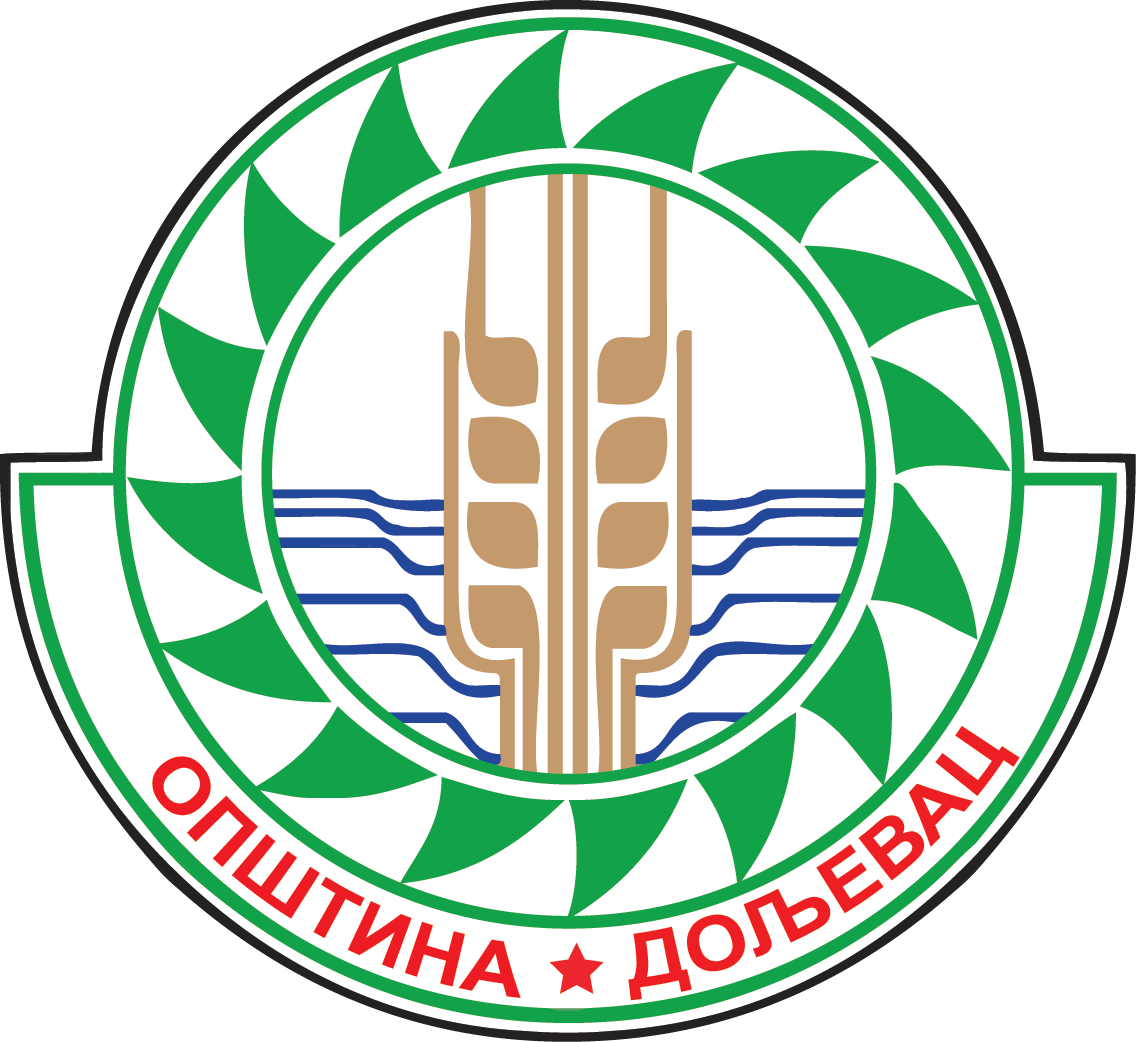 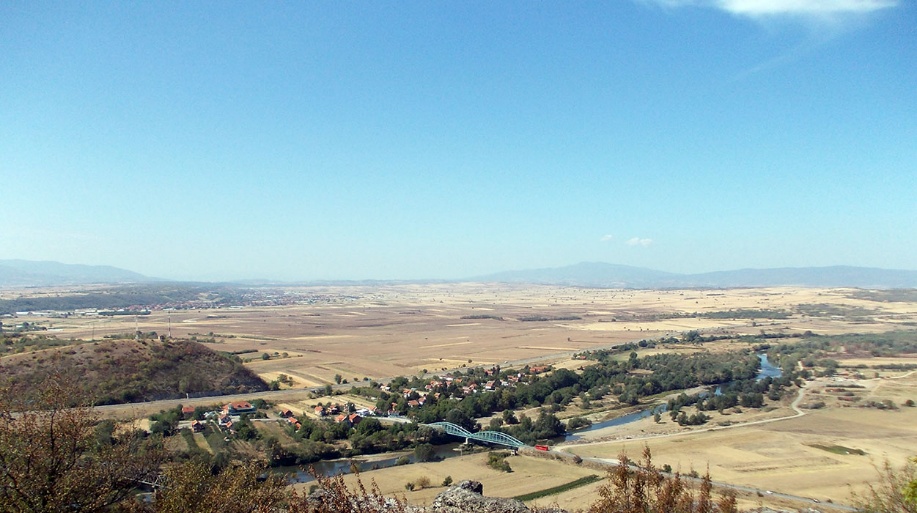 ЈУН, 2015. годинаАжурирано: 30. јун 2015. године1. ОБАВЕЗНИ ДЕЛОВИ ИНФОРМАТОРА1. ОБАВЕЗНИ ДЕЛОВИ ИНФОРМАТОРА	22. ОСНОВНИ ПОДАЦИ О ОРГАНИМА ОПШТИНЕ И ИНФОРМАТОРУ	33. ОРГАНИЗАЦИОНА СТРУКТУРА ОПШТИНЕ ДОЉЕВАЦ	34. ОПИС ФУНКЦИЈА СТАРЕШИНА	145. ОПИС ПРАВИЛА У ВЕЗИ СА ЈАВНОШЋУ РАДА	166. СПИСАК НАЈЧЕШЋЕ ТРАЖЕНИХ ИНФОРМАЦИЈА ОД ЈАВНОГ ЗНАЧАЈА	177.  ОПИС НАДЛЕЖНОСТИ, ОВЛАШЋЕЊА И ОБАВЕЗА	218. ОПИС ПОСТУПАЊА У ОКВИРУ НАДЛЕЖНОСТИ, ОВЛАШЋЕЊА И ОБАВЕЗА	299. НАВОЂЕЊЕ ПРОПИСА	2910. УСЛУГЕ КОЈЕ ОПШТИНА ДОЉЕВАЦ ПРУЖА ЗАИНТЕРЕСОВАНИМ ЛИЦИМА	4011. ПОСТУПАК РАДИ ПРУЖАЊА УСЛУГА	7612. ПРЕГЛЕД ПОДАТАКА О ПРУЖЕНИМ УСЛУГАМА	18513. ПОДАЦИ О ПРИХОДИМА И РАСХОДИМА	20714. ПОДАЦИ О ЈАВНИМ НАБАВКАМА	41915. ПОДАЦИ О ДРЖАВНОЈ ПОМОЋИ	49016. ПОДАЦИ О ИСПЛАЋЕНИМ ПЛАТАМА, ЗАРАДАМА И ДРУГИМ ПРИМАЊИМА	49817. ПОДАЦИ О СРЕДСТВИМА РАДА	49818. ЧУВАЊЕ НОСАЧА ИНФОРМАЦИЈА	50119. ВРСТЕ ИНФОРМАЦИЈА У ПОСЕДУ	50120. ВРСТЕ ИНФОРМАЦИЈА КОЈИМА ОРГАН ОМОГУЋАВА ПРИСТУП	50121. ИНФОРАМЦИЈЕ О ПОДНОШЕЊУ ЗАХТЕВА ЗА ПРИСТУП ИНФОРМАЦИЈАМА	5022. ОСНОВНИ ПОДАЦИ О ОРГАНИМА ОПШТИНЕ И ИНФОРМАТОРУИнформатор о раду општине Дољевац објављује се сагласно одредбама члана 39. Закона о слободном приступу информацијама од  јавног  значаја  "Службени  гласник РС", бр. 120/04, 54/07 и 104/2009) и Упутству за израду и објављивање Информатора о раду државног органа ("Службени гласник РС", бр. 68/2010).Назив органа: Општина ДољевацАдреса и седиште: Николе Тесле 121, 18410 ДољевацМатични број: 07171846Порески идентификациони број: 100491448Адреса за пријем поднесака: Николе Тесле 121, 18410 ДољевацАдреса за пријем електронских поднесака: opstina@opstinadoljevac.rsЛице  одговорно  за  тачност  и  потпуност  података  које  садржи  Информатор:Гордана Цветковић, начелник Општинске управе општине ДољевацЛица која се старају о одређеним информацијама, подацима и радњама у вези са израдом и објављивањем Информатора: Слађана Јовановић, секретар СкупштинеО постављању Информатора на веб-сајт старају се: Ђорђевић Милан, оператерДатум првог објављивања Информатора: децембар 2003. годинеДатум последње измене или допуне информатора: јун 2015. годинеГде  се  може  извршити  увид  у  Информатор  и  набавити  штампана  копија Информатора: Канцеларија број 12.Веб-адреса Информатора (адреса са које се може преузети електронска копија):www.opstinadoljevac.rs3. ОРГАНИЗАЦИОНА СТРУКТУРА ОПШТИНЕ ДОЉЕВАЦСкупштина општинеПредседник  општинеОпштинско већеОпштинска управа општинеОРГАНИЗАЦИОНА ШЕМА ОРГАНА ОПШТИНЕГрађани  бирајуБрој запосленихБрој запослених у Општинској управи општине ДољевацСтање на 30.06.2015. годинеОрганизација, делокруг и начин рада Општинске управе општине Дољевац уређена су Одлуком о општинској управи општине Дољевац, коју доноси Скупштина општине.У Општинској управи општине Дољевац образоване су следеће унутрашње организационе јединице:Одељење за привреду и финансијеПореско одељењеОдељење за општу управу и ванпривредне делатностиОдељење за урбанизам, имовинско правне послове и инспекцијске пословеУ оквиру основних организационих јединица образују се унутрашње организационе јединице као одсек, група и канцеларија и то:У оквиру Одељења за привреду и финансије, Одесек за урбаниизам, просторно планирање,  грађевинске и инспекцијске послове, Канцеларија за локални економски развој и група за буџет, трезор и финансијске послове.У оквиру Одељења за општу управу и ванпривредне делатности, Одсек за скупштинске послове, послове   општинског већа и њихових радних тела и Канцеларија за младе.Одељење за привреду и финансије обавља послове: У области финансијаВрши послове који се односе на припрему и реализацију буџета и завршног рачунаопштине, праћење остваривања јавних прихода буџета, организација финансијских и рачуноводствених послова буџета: инспекцијски надзор над коришћењемм буџетских средстава, самодопринос, послове трезора општине који се односе на  финансијско планирање, управљање готовинским средствима, контролу расхода буџета, буџетско рачуноводство и извештавање на  нивоу главне  књиге трезора, управљање дугом и финансијском имовином, праћење кретања масе зарада у јавним предузећима општине и доставање извештаја министарству, контролу новчаних докумената и инструмента плаћања  и наменско коришћење средстава, благајничко пословање, вођење пословних књига и других евиденција.У области привредеВрши послове који се односе нa подстицање, развој и задовољавање потреба грађана у областима пољопривреде,шумарства и водопривреде,  туризма и угоститељства, општинске робне резерве и снабдевање грађана, приватног предузетништва, израду нацрта програма развоја мале привреде, издавање радних књижица и вођење регистра радних књижица, просторни размештај објеката мале привреде, праћење стања привредног развоја, планирање и изградњу објеката, заштиту ваздуха, земљишта, заштиту шума, заштиту вода, заштиту биљног и животињског света, заштиту природних добара и заштиту од буке, од јонизирајућег зрачења заштиту од отпадних и опасних материја, држање животиња, природна лековита својства у одређеним подручјима.Пореско одељење обавља послове:У области утврђивања локалних  јавних прихода и пореске контроле и то: пријем, обрада, контрола и унос података из пореских пријава, утврђивање решењм обавеза по основу локалних јавних прихода за које није прописано да их сам порески обвезник утврђује	(самоопорезивање),	евидентирања	утврђене	пореске	обавезе	у		пореском књиговодству  локалне  пореске  администрације  у  складу  са  прописима,  канцеларијске  и теренске пореске контроле законитости и правилности испуњавања пореске обавезе које се утврђују решењем локалне  пореске  администрације,  обезбеђење  наплате пореске  обавезе која није утврђена али је покренут поступак утврђивања или контроле, подношење захтева за  покретање  пореског  прекршајног	поступка,  давање  извештаја  са  доказима  Пореској полицији када постоје основи да је у поступку утврђивања и контроле извршено пореско кривично   дело,   послови   првостепеног   поступка   по   изјављеним   жалбама   пореских обвезника, вођење поновног поступка по поништеним управним актима, послови пружања правне помоћи надлежним организационим јединицама Пореске управе и другим пореским одељењима	локалне	пореске	администрације,	примене	јединствених		стандарда, дефиниција, класификација и номенклатура, кодирања података и технику обраде у складу са  јединственим  информационим  системом  за  локалне  јавне  приходе,  послови  припреме методолошких  упутстава  за  једообразну  примену  прописа  из  области  локалних  јавних прихода у вези утврђивања и контроле локалних јавних прихода, послови чувања службене тајне   у   пореском   поступку,   послови   давања   бесплатних   информација   о   пореским прописима  из  којих  произилази  пореска  обавеза  по  основу  локалних  јавних  прихода (сервис пореских обвезника), послови у вези продужења рокова за подношење пореских пријава,  (сервис  пореских  обвезника),  послови  у  вези  продужења  рокова  за  подношење пореских  пријава,  (сервис  пореских  обвезника),  послови  у  вези  продужења  рокова  за подношење пореских пријава, послови извештавања локалне самоуправе и Пореске управе у  вези  локалних  јавних  прихода  и  други  послови  из  области  утврђивања  и  контроле локалних јавних прихода.У   области   наплате   локалних   јавних   прихода,   пореског   књиговодства   и извештавања и то:послови обезбеђења наплате пореске обавезе пре покретања поступка принудне наплате и у поступку  принудне  наплате,  послови  редовне  и  принудне  наплате,  одлагања  плаћања пореског дуга по основу локалних јавних прихода, покретања поступка стечаја, подношење захтева  за  покретање  пореског прекршајног поступка, послови првостепеног  поступка  по изјављеним жалбама пореских обвезника, вођење поновног поступка по поништеним управним актима, послови пружања  правне  помоћи  надлежним  организационим јединицама Пореске управе и другим пореским одељењима локалне пореске администрације у поступку наплате, послови књижења извршених уплата по основу локалних јавних прихода и вођења јединственог пореског књиговодства за локалне јавне приходе, примене јединствених стандарда, дефиниција, класификација и номенклатура, кодирања података и технику обраде у складу са јединственим информационим  системом за локалне јавне приходе, послови припре меметодолошких упутстава за једообразну примену прописа из области локалних јавних прихода у вези наплате и пореског књиговодства локалних јавних прихода, достављање извештаја са доказима Пореској полицији када постоје основи сумње да је у поступку наплате извршено пореско кривично дело, послови чувања службене тајне у пореском поступку, послови у вези повраћаја више или погрешно наплаћених локалних јавних прихода и споредних пореских  давања, послови давања бесплатних информација о пореским прописима из којих произилази пореска обавеза по основу локалних јавних прихода (сервис пореских обвезника), послови издавања уверења и потврда у вези локалних јавних прихода, послови извештавања локалне самоуправе и Пореске управе у вези наплате и књижења локалних јавних прихода и други послови из области наплате и пореског књиговодства локалних јавних прихода.Одељење за општу управу и ванпривредне делатности, обавља послове:У области опште управеВрши  послове  који  се  односе  на  унапређење,  организације  рада  и Општинске управе, примену закона и других прописа о Општем управном поступку у Општинској управи, избор одборника за Скупштину општине, вођење регистра становника, јединственог бирачког списка, послове писарнице и архиве, оверу потписа, рукописа и преписа, надзор над радом Месних канцеларија, матичне књиге, књиге држављана, послови у вези са радним односима, послови просветне инспекције, послови управне инспекције, административно-техничких, биротехничких и информационо документациони послови, текуће инвестиционо одржавање  и  обезбеђење  пословне  зграде,  обављање послова за потребе председника Општине, Општинског већа,  Скупштине  општине, Комисије Скупштине општине, одборника и одборничких група и друге послове одређене ЗакономУ области ванпривредне делатностиВрши послове који се односе на задовољавање одређених потреба грађана у области образовања, примарне здравствене заштите, социјалне заштите, културе, физичке културе, информисања и остваривања надзора над законитошћу рада  у  наведеним  делатностима чији је оснивач Општина, врши послове у вези са збрињавањем избеглица и расељених лица на територији општине, врши послове за борачко-инвалидску заштиту.Одељење као поверене послове, врши послове државне управе који се односе на решавање о праву на накнаду зараде за време породиљског одсуства, одсуства са рада ради неге детета и одсуства са рада ради посебне неге детета, родитељски додатак и  дечији додатак.За  извршавање  поверених  послова  из  изворне  надлежности  општине  оснивају  се Месне канцеларије.Месне канцеларије оснивају се за следећа подручја:у Белотинцу (за насељена места Белотинац и Чапљинац)у Малошишту (за насељена места Малошиште, Кнежица, Ћурлина, Перутина и Клисура)у Пуковцу (за насељено место Пуковац)у Чечини ( за насељено место Чечина)У Русни ( за насељено  место Русна)Месне канцеларије врше послове који се односе на: лична стања грађана (вођење матичних  књига,  издавање  извода и уверења, састављање смртовница,  вршење  пописа  имовине и др.), вођење бирачког списка, оверу рукописа преписа и потписа, давање уверења о чињеницама када је то одређено законом, вршење послова пријемне канцеларије, вршење административно-техничких и других послова, вођење и других евиденција.Месне   канцеларије   су   у   саставу   Одељења   за   општу   управу   и   ванпривредне делатности.Месне канцеларије обављају послове према стручним упутствима и под надзором Одељења за општу управу и ванпривредне делатности.Одељење за урбанизам имовинско правне и инспекције послове:У области  имовинско правних пословаВрши послове који се односе на заштиту, очување и евиденцију непокретности које користи општина, управљање, коришћење и располагање непокретностима општине и њихову укњижбу, одређивање јавног грађевинског земљишта и осталог грађевинског земљишта, давање у закуп грађевинског земљишта, престанак права коришћења грађевинског земљишта, стручни послови у области јавних набавки и друге послове у овим областима у складу са Законом, Статутом и другим прописима.У области урбанизма, комунално стамбених и грађевинских пословаВрши послове који се односе на проверу исправности техничке документације, припрему за доношење и спровођење урбанистичких планова, евидентирање бесправно изграђених објеката и њихово усклађивање са планским актима, издавање одобрења за грађење, технички преглед и издавање употребних дозвола за објекте за које је надлежнаопштина,  уређење,  развој  и  обављање  комуналних  делатности,  старање  о  обезбеђењу материјалних и других услова за трајно обављање комуналних делатности, праћење остваривања основних комуналних функција (снабдевање водом и  одвођење  отпадних вода, чишћење јавних површина, одржавање јавних зелених површина, јавне расвете, саобраћаја и др. у складу са Законом), прати доношење програма и планова Јавног комуналног предузећа и Дирекције за изградњу општине Дољевац и њихову реализацију, врши надзор над обављањем комуналних делатности, води регистар улица, тргова и зграда и одређује кућне бројеве, прати остваривање Програма уређивања грађевинског земљишта, издаје одобрења за грађење и потврда  о пријави радова, обезбеђује технички преглед и издавање употребне дозволе за објекте комуналне инфраструктуре за које општина уступа грађевинско земљиште, стамбену изградњу и одржавање зграда, обавља послове везане за изградњу, одржавање и коришћење локалних путева, улица и других јавних објеката од значаја за општину, ванлинијски превоз путника, такси превоз као и послове у вези са ценама стамбено-комуналних услуга, обавља инспекцијски надзор и то грађевинске, комуналне и инспекције заштите животне средине.У области заштите животне срединеВрши послове који се односе на заштиту, унапређење животне средине, природе и ваздуха и природних добарта у општини, утврђивање услова заштите животне средине за изградњу  објеката,  утврђивање  посебне  накнаде  за  заштиту  животне  средине  и  други послови у складу са законом, Статутом и другим прописима.Правилником	о унутрашњем уређењу и систематизацији радних места у Општинској управи  општине  Дољевац,  број  110 -28  од  24.10.2014.  године,  110 -7 од 22.01.2015. године, број 110-23 од 20.03.2015.године и 110-42 од 25.05.2015.године  у Општинској управи систематизована су следећа радна места:ОПШТИНСКА УПРАВА1.    НАЧЕЛНИК ОПШТИНСКЕ УПРАВЕОдељење за привреду и финансијеНАЧЕЛНИК ОДЕЉЕЊА ЗА ПРИВРЕДУ И ФИНАНСИЈЕПОМОЋНИК ПРЕДСЕДНИКА ОПШТИНЕ ЗА РАЗВОЈ ИНФРАСТРУКТУРЕИНТЕРНИ РЕВИЗОРБУЏЕТСКИ ИНСПЕКТОРПОСЛОВИ ПЛАНИРАЊА ОДБРАНЕ И ПОСЛОВИ ВАНРЕДНИХ СИТУАЦИЈАПОСЛОВИ ИЗ ОБЛАСТИ ПОЉОПРИВРЕДЕАДМИНИСТРАТИВНО ТЕХНИЧКИ ПОСЛОВИ ИЗ ОБЛАСТИ ПОЉОПРИВРЕДЕ, ВОДОПРИВРЕДЕ И ШУМАРСТВАШЕФ ГРУПЕ ЗА БУЏЕТ, ТРЕЗОР И ФИНАНСИЈСКЕ ПОСЛОВЕСТУДИЈСКО АНАЛИТИЧКИ ПОСЛОВИ ТРЕЗОРАКЊИГОВОДСТВЕНО-ФИНАНСИЈСКИ ПОСЛОВИ ТРЕЗОРА И ПОСЛОВИ МЕСНИХ ЗАЈЕДНИЦАБЛАГАЈНИК-ЛИКВИДАТОРКООРДИНАТОР КАНЦЕЛАРИЈЕ ЗА ЛОКАЛНИ ЕКОНОМСКИ РАЗВОЈИТ АДМИНИСТРАТОР И ПОСЛОВИ МАРКЕТИНГА, ПРОМОЦИЈЕ И СТРАТЕГИЈЕ КОМУНИКАЦИЈЕ И ПОСЛОВИ ПЛАНИРАЊА ОДБРАНЕ И ВАНРЕДНИХ СИТУАЦИЈАПореско одељењеНАЧЕЛНИК ОДЕЉЕЊА И ПОРЕСКИ ИНСПЕКТОРПОРЕСКИ КОНТРОЛОР ИНСПЕКТОР НАПЛАТЕПОСЛОВИ ПОРЕСКЕ ЕВИДЕНЦИЈЕАДМИНИСТРАТИВНО ТЕХНИЧКИ ПОСЛОВИОдељење за општу управу и ванпривредне делатностиНАЧЕЛНИК ОДЕЉЕЊА ЗА ОПШТУ УПРАВУ И ВАНПРИВРЕДНЕ ДЕЛАТНОСТИПОМОЋНИК ПРЕДСЕДНИКА ОПШТИНЕ ЗА РАЗВОЈ МЕСНИХ ЗАЈЕДНИЦАПОСЛОВИ ПРАВНЕ ПОМОЋИ И ЗАШТИТЕ ПРАВА ПАЦИЈЕНАТАПРОСВЕТНИ ИНСПЕКТОР И ПОСЛОВИ БОРАЧКО-ИНВАЛИДСКЕ ЗАШТИТЕПОСЛОВИ ДРУШТВЕНЕ БРИГЕ О ДЕЦИ И ФИНАНСИЈСКЕ ПОДРШКЕ ПОРОДИЦИ СА ДЕЦОММАТИЧАРМАТИЧАР И ПОСЛОВИ МЕСНИХ КАНЦЕЛАРИЈА – 3 извршиоцаПОСЛОВИ БИРАЧКОГ СПИСКА И ПОСЛОВИ ЛИЧНОГ СТАТУСА ГРАЂАНАПОСЛОВИ ПИСАРНИЦЕ И АРХИВЕПОСЛОВИ ОВЕРЕ И ЛОЖЕЊАШЕФ ОДСЕКА ЗА СКУПШТИНСКЕ ПОСЛОВЕ, ПОСЛОВЕ ОПШТИНСКОГ ВЕЋА И ЊИХОВИХ РАДНИХ ТЕЛАПОСЛОВИ ПРИПРЕМАЊА СЕДНИЦА ОПШТИНСКОГ ВЕЋА, СКУПШТИНЕ ОПШТИНЕ И ЊИХОВИХ РАДНИХ ТЕЛА И КЊИГОВОДСТВЕНО ФИНАНСИЈСКИ ПОСЛОВИ ДРУШТВЕНЕ БРИГЕ О ДЕЦИ И ФИНАНСИЈСКЕ ПОДРШКЕ ПОРОДИЦЕ СА ДЕЦОМАДМИНИСТАРТИВНИ И ТЕХНИЧКИ ПОСЛОВИ ПРИПРЕМАЊА СЕДНИЦА СКУПШТИНЕ ОПШТИНЕ И ОПШТИНСКОГ ВЕЋАПОСЛОВИ ЕКОНОМАТА И ПОСЛОВИ УПРАВЉАЊА МОТОРНИМ ВОЗИЛОМПОСЛОВИ ЕКСПЕДИЦИЈЕ ПОШТЕ И ПОСЛОВИ УПРАЉАЊА МОТОРНИМ ВОЗИЛОМТЕХНИЧКИ СЕКРЕТАРВОЗАЧПОСЛОВИ ОДРЖАВАЊА ОБЈЕКТА И ПОСЛОВИ УПРАЉАЊА МОТОРНИМ ВОЗИЛОМЧИСТАЧКООРДИНАТОР КАНЦЕЛАРИЈЕ ЗА МЛАДЕ И ПОСЛОВИ РАДНИХ ОДНОСАПОСЛОВИ У ОБЛАСТИ ОМЛАДИНСКЕ ПОЛИТИКЕОдељење за урбанизам, имовинско правне и инспекцијске пословеНАЧЕЛНИК ОДЕЉЕЊА ЗА УРБАНИЗАМ, ИМОВИНСКО ПРАВНЕ И ИНСПЕКЦИЈСКЕ ПОСЛОВЕАДМИНИСТРАТИВНО ТЕХНИЧКИ ПОСЛОВИ ИЗ ОБЛАСТИ УРБАНИЗМА, ГРАЂЕВИНСКИХ ПОСЛОВА И СТАМБЕНИХ ПОСЛОВА И ПОСЛОВИ ИЗДАВАЊА РАДНИХ КЊИЖИЦА – 2 извршиоцаГРАЂЕВИНСКИ ИНСПЕКТОРКОМУНАЛНИ ИНСПЕКТОР, САОБРАЋАЈНИ ИНСПЕКТОР И ИНСПЕКТОР ЗА ПУТЕВЕИНСПЕКТОР ЗА ЗАШТИТУ ЖИВОТНЕ СРЕДИНЕПОСЛОВИ ПРОЦЕНЕ УТИЦАЈА НА ЖИВОТНУ СРЕДИНУ, ПОСЛОВИ ПРОТИВПОЖАРНЕ ЗАШТИТЕ, ЗАШТИТЕ НА РАДУ И ПОСЛОВИ ЗАНАТСТВА, ТРГОВИНЕ, УГОСТИТЕЉСТВА И САОБРАЋАЈАИМОВИНСКО ПРАВНИ ПОСЛОВИ И ПОСЛОВИ ЈАВНИХ НАБАВКИАДМИНИСТРАТИВНИ И ТЕХНИЧКИ ПОСЛОВИ ИЗ ОБЛАСТИ УРБАНИЗМА4. ОПИС ФУНКЦИЈА СТАРЕШИНАПредседник Општине:представља и заступа Општину;предлаже начин решавања питања о којима одлучује Скупштина општине;наредбодавац је за извршење буџета;оснива  општинску  службу  за  инспекцију  и  ревизију  коришћења   буџетских средстава;даје сагласност на опште акте којима се уређују број и структура запослених у установама које се финансирају из буџета Општине  и  на  број  и  структуру запослених и других лица која се ангажују на остваривању програма или дела програма корисника буџета Општине;одлучује о давању на коришћење, односно у закуп, као и о отказу уговора о давању на коришћење, односно у закуп и стављању хипотеке на непокретности које користе органи Општине, уз сагласност Дирекције за имовину Републике Србије;усмерава и усклађује рад Општинске управе;доноси појединачне акте за које је овлашћен законом, овим статутом или одлуком Скупштине општине;информише јавност о свом раду;10) подноси жалбу Уставном суду Републике Србије ако се појединачним актом или радњом државног органа или органа Општине онемогућава вршење надлежности Општине;образује стручна саветодавнарадна тела за поједине послове из своје надлежности;врши и друге послове утврђене овим статутом и другим актима ОпштинеЗаменик председника општинеПредседник општине има заменика који га замењује у случају његове одсутности и спречености да обавља своју дужност.Председник СкупштинеПредседник Скупштине организује рад Скупштине општине, сазива и председава њеним седницама, остварује сарадњу са председником Општине и  Општинским  већем, стара се о остваривању јавности рада, потписује акта која Скупштина општине доноси и обавља друге послове утврђене овим статутом и пословником Скупштине општине.Председник Скупштине има заменика који га замењује у случају његове одсутности и спречености да обавља своју дужност.Заменик председника СкупштинеЗаменик председника Скупштине бира се и разрешава на исти начин као и председник Скупштине.Секретар скупштине општинеСекретар скупштине општине се стара о обављању стручних послова у вези са сазивањем и одржавањем седница Скупштине и њених радних тела и руководи административним пословима везаним за њихов рад.Општинско веће чине председник Општине, заменик председника Општине, као и девет чланова Општинског већа.Председник Општине је председник Општинског већа.Заменик председника Општине је члан Општинског већа по функцији. Општинско веће:предлаже Статут, буџет и друге одлуке и акте које доноси Скупштина;непосредно извршава и стара се о извршавању одлука и других аката Скупштине општине;доноси одлуку о привременом финансирању у случају да Скупштина општине не донесе буџет пре почетка фискалне године;врши надзор над радом Општинске управе, поништава или укида акте Општинске управе који нису у сагласности са законом, Статутом и другим општим актом или одлуком које доноси Скупштина општине;решава у управном поступку у другом степену о правима и обавезама грађана, предузећа и установа и других организација у управним стварима из надлежности Општине;стара се о извршавању поверених надлежности из оквира права и дужности Републике;поставља и разрешава начелника Општинске управе;образује стручна, саветодавна радна тела за поједине  послове из своје надлежности;инфоримише јавност о свом раду;доноси пословник о раду на предлог председника Општине;врши друге послове које утврди Скупштина општине.Председник Општине представља Општинско веће, сазива и води његове седнице.Начелник општинске управеОпштинском управом руководи начелник.Начелника Општинске управе поставља Општинско веће, на основу јавног огласа, на пет година.5. ОПИС ПРАВИЛА У ВЕЗИ СА ЈАВНОШЋУ РАДАСедници Скупштине и њених радних тела могу присуствовати овлашћени представници штампе и других видова јавног  информисања.Пре уласка у салу за седнице акредитовани новинари дужни су да покажу овлашћеном лицу своју новинарску легитимацију средства информисања из којег долазе и дужни су да је носе на видном месту.Акредитованом новинару могу се ставити на располагање предлози одлука и других општих аката, као и информативни документациони материјал о питањима из рада Скупштине општине и њених радних тела.Радио и телевизијске станице могу преносити ток седнице Скупштине уколико Скупштина друкчије не одлучи.Скупштина може да издаје службено саопштење за штампу и друга средства јавног информисања. Текст службеног саопштења саставља стручна служба, а одобрава председник Скуштине општине.Конференцију за штампу у Скупштини може да држи председник општине, председник Скупштине, или лице које он овласти, заменик  председника  општине, помоћници председника Општине, заменик председника Скупштине и председници Одборничких група.Скупштина и њена радна тела, у складу са случајевима одређеним Законом и овим пословником могу ограничити или искључити јавност из свог рада.Веће обавештава јавност о свом раду и донетим актима, као и о значајнијим питањима која разматра или ће разматрати -давањем саопштења за јавност, одржавањем конференција за штампу, давањем интервјуа, објављивањем информација путем интернета и на други погодан начин.Приликом разматрања важнијих питања, Веће на седници одређује начин на који ће о томе бити обавештена јавност.Општинска управа обезбеђује јавност рада давањем информација средствима јавногинформисања, издавањем службених информација и обезбеђивањем услова за несметано обавештавање јавности о обављању послова из свог делокруга и о свим променама које су у вези са организацијом и делокругом рада, распоредом радног времена и др.Начелник Општинске управе даје информације о раду Општинске управе средствима јавног информисања, а може овластити и друго запослено лице да то чини у име Општинске управе.Општинска управа може ускратити давање информација ако њихова садржина представља државну, војну, службену или пословну тајну.О ускраћивању информација или других података и чињеница одлучује начелник Општинске управе.РАДНО ВРЕМЕРадно време у Општинске управе општине Дољевац почиње у 07,00 часова, а завршава се у 15.00 часова. Дневни одмор (пауза) користи се од 09,00-10,00 часова и то тако да се обезбеди континуирани рад са странкама.КОНТАКТИнтернетИнтернет презентација општине  Дољевац пружа  опширне  информације  о  раду општине Дољевац, на адреси www.opstinadoljevac.rsТелефонТелефонска централа: 018/4810-054, 4810-056Факс: 018/4810-055ПоштаОпштина Дољевац, 18410 Дољевац,  ул. Николе Тесле бр. 121.6. СПИСАК НАЈЧЕШЋЕ ТРАЖЕНИХ ИНФОРМАЦИЈА ОД ЈАВНОГ ЗНАЧАЈАИнформације од јавног значаја које се најчешће захтевају односе се на разне области из делокруга рада општине Дољевац.Начин тражења информација је захтев за приступ информацијама од јавног значаја. У 2014. години најчешће тражене информације биле су:- захтев  у погледу степена спровођења реформе локалне политике заштите животне средине у општини, попуњавање упитника, достављање копије финансијских картица са збирном спецификацијом и податком о укупном износу извршених расхода за сваки од наведених субаналитичких конта за изворе финансирања од 01 до 16, и то за период од 01.јануара 2011 до 31.децембра 2011. године.РЕПУБЛИКА  СРБИЈАОпштина Дољевац Општинска управа Број: 037-10Датум: 10.04.2012О Д Г О В О РЦЕНТАР ЗА РАЗВОЈ НЕПРОФИТНОГ СЕКТОРА11000  БеоградПРЕДМЕТ: Достава података о утрошку средстава на конту 481000На основу Вашег захтева за остваривање права из Закона о слободном приступу информацијама од јавног значаја ( Службени гласник РС број 120/04, 54/07,104/09 и 36/10) достављамо вам следеће податке:Корисници буџета општине Дољевац који се финансирају преко конта групе 481000:Спортски савез, жиро рачун  105-1880-15,-	Црвени крст, жиро рачун 325-9500800002978-39,Удружење инвалида Живети усправно , жиро рачун 355-1042110-11Удружење инвалида Здравље , жиро рачун 290-1397-26Удружење бораца, жиро рачун  325-9500800003132-62Политичке странке:  ПУПС, жиро рачун 325-9500800002201-42СРС,  жиро рачун 205-135600-09ДС, жиро рачун205-39248-05 НС, жиро рачун 150-14555-26 Г17+, жиро рачун 205-317-10-	Центар за развој пољопривредног предузетништва, жиро рачун 160-272808-41Ловачко удружење, жиро рачун 220-109244-26Ромски центар, жиро рачун 325-9500700019917-02Церебрална парализа, жиро рачун 240-1610-85 Прилози:Збирна спецификација контаПојединачне картице корисникаНАЧЕЛНИК ОПШТИНСКЕ УПРАВЕГордана ЦветковићО Д Г О В О РРЕПУБЛИКА  СРБИЈА ОПШТИНА  ДОЉЕВАЦ Број:037-23Дана, 15.06.2012Д о љ е в а цBBN CONGRESS MANAGEMENT d.o.o.Делиградска  9/25 11000 БеоградПРЕДМЕТ: Достава информација од јавног значајаПоштовани,У вези Вашег захтева за доставу информација од јавног значаја, о коришћењу средстава намењених унапређењу безбедности саобраћаја, обавештавамо Вас о следећем:Средства које је буџет општине Дољевац приходовао по основу наплате новчаних казни за саобраћајне прекршаје, као и начин њиховог коришћења, по годинама, приказани су у следећој табели:У 2012. години пренета су неутрошена средства у износу од 240,783.83 динара.Општина Дољевац до сада није формирала локално тело за координацију у безбедности саобраћаја, па није ни расходовала средства за његов рад, него је све активности и расходовање средстава за ове намене спроводила и спроводи преко ЈП "Дирекције за изградњу општине Дољевац", којем су поверени ови послови.Унапређење саобраћајног васпитања и образовања, превентивно -промотивне активности у области безбедности саобраћаја спроводила је ПУ "Лане" - Дољевац и ОШ "Вук Караџић" - Дољевац, у сарадњи са "Црвеним крстом" - Дољевац и локалном радио станицом "Прес - компани" д.о.о. - Дољевац. Наведене активности су финансиране из других извора.Програм коришћења средстава за унапређење безбедности саобраћаја на територији општине дољевац за 2012. годину, достављамо Вам у прилогуС поштовањем.Председник општине Горан Љубићзахтев за достављање прописа општине којим је регулисано држање и заштита домаћих животиња, кућних љубимаца и егзотичних животиња, пограм контроле и смањења популације напуштених животиња, пропис којим је општина увела плаћање локалне комуналне таксе и осталих стратешких докумената и прописа који се односе на држање и заштиту домаћих животиња, кућних љубимаца и егзотичних животиња, као и решавање проблема напуштених животиња.О Д Г О В О Р"ОRCA" Организација за поштовање и бригу о животињама11 000 Београд Рисанска1/ТПРЕДМЕТ:  Одговор у вези захтева за приступ информација од јавног значајаПоштовани,У вези Вашег захтева за приступ информацијама од јавног значаја којим тражите да Вас обавестимо да ли поседујемо документа и прописе који се односе на држање и заштиту домаћих животиња, обавештавамо Вас да је СО Дољевац донела Одлуку о држању животиња на територији општине Дољевац ( " Службени лист града Ниша", бр 8/2006 и 89/2010) и Одлуку о локалним комуналним таксама општине Дољевац ( "Службени лист града Ниша", бр. 89/2010)Напомињемо, да је надлежно Одељење за привреду и финансије Општинске управе општине Дољевац припремило Нацрт Програма контроле и смањења популације напуштених паса на територији општине Дољевац који ће СО Дољевац, на седници у септембру 2012. године усвојити.У прилогу овог акта достављамо Вам копију прописа које је СО Дољевац донела у вези са држањем и заштитом домаћих животиња на територији општине Дољевац, као и попуњен упитник.С поштовањем,НАЧЕЛНИК ОПШТИНСКЕ УПРАВЕГордана ЦветковићПРИЛОЗИОдлука о држању животиња на територији општине Дољевац " ( Службени лист града Ниша", бр. 8/2006 и 89/2010),Одлука о локалним комуналним таксама општине Дољевац ("Службени лист града Ниша", бр. 89/2010),Попуњен упитник о решавању проблема напуштених животиња на територији општине Дољевац.7.  ОПИС НАДЛЕЖНОСТИ, ОВЛАШЋЕЊА И ОБАВЕЗАОпштина Дољевацдоноси програме развоја Општине и појединих делатности;доноси урбанистичке планове;доноси буџет и усваја завршни рачун;утврђује стопе изворних прихода Општине, као и начин и мерила за одређивање висине локалних такса и накнада;уређује и обезбеђује обављање и развој комуналних делатности (пречишћавање и дистрибуција воде, пречишћавање и одвођење атмосферских и отпадних вода, производња и снабдевање паром и топлом водом, линијски градски и приградски превоз путника у друмском саобраћају, одржавање чистоће у насељима, одржавање депонија, уређивање, одржавање и коришћење пијаца, паркова, зелених, рекреационих и других јавних површина, јавних паркиралишта, јавна расвета, уређивање и одржавање гробаља и сахрањивање и др.), као и организационе, материјалне и друге услове за њихово обављање; оснива јавна предузећа ради обављања комуналних делатности на својој територији;стара се  о  одржавању стамбених  зграда  и безбедности њиховог  коришћења и утврђује висину накнаде за одржавање стамбених зграда;спроводи поступак исељења бесправно  усељених лица у станове и заједничке просторије у стамбеним зградама;доноси програме уређења грађевинског земљишта, уређује и обезбеђује вршење послова уређења и коришћења грађевинског  земљишта  и  утврђује  висину накнаде за уређивање и коришћење грађевинског земљишта;доноси планове и програме и спроводи пројекте локалног економског развоја, стара се о унапређењу општег оквира за привређивање у Општини, промовише економске потенцијале Општине, иницира усклађивање образовних профила у школама са потребама привреде, олакшава пословање постојећих привредних субјеката и подстиче  оснивање нових привредних субјеката и отварање нових радних места;уређује и обезбеђује коришћење пословног простора којим управља, утврђује висину накнаде за коришћење пословног простора и врши надзор над коришћењем пословног простора;стара се о заштити животне  средине, доноси програме коришћења и заштите природних вредности и програме заштите животне средине, односно локалне акционе и санационе планове, у складу са стратешким документима и својим интересима и специфичностима и утврђује посебну накнаду за заштиту и унапређење животне средине;уређује и обезбеђује обављање послова који се односе на изградњу, рехабилитацију и реконструкцију, одржавање, заштиту, коришћење, развој и управљање локалним и некатегорисаним путевима, као и улицама у насељу;уређује и обезбеђује обављање послова и организацију ауто-такси превоза путника;одређује делове обале и воденог простора на којима се могу градити хидрограђевински објекти и постављати пловни објекти;оснива робне резерве и утврђује њихов обим и структуру, уз сагласност надлежног министарства, ради задовољавања потреба локалног становништва;оснива установе и организације у области основног образовања, културе, примарне здравствене заштите, физичке културе, спорта,  дечје  заштите  и туризма, прати и обезбеђује њихово функционисање;оснива установе у области социјалне заштите, прати и обезбеђује њихово функционисање, даје дозволе за почетак рада установа социјалне заштите које оснивају друга правна и физичка лица, утврђује испуњеност услова за пружање услуга социјалне заштите, утврђује нормативе и стандарде за обављање делатности установа чији је оснивач, доноси прописе о правима у социјалној заштити и обавља послове државног старатеља;организује вршење послова у вези са заштитом културних добара од значаја за Општину, подстиче развој културног и уметничког стваралаштва, обезбеђује средства за финансирање и суфинансирање програма и пројеката у области културе од значаја за Општину и ствара услове за рад музеја и библиотека и других установа културе чији је оснивач;организује заштиту од елементарних и других већих непогода и заштиту од пожара и ствара услове за њихово отклањање, односно ублажавање њихових последица;доноси основе заштите, коришћења и уређења пољопривредног земљишта  и стара се о њиховом спровођењу, одређује ерозивна подручја, стара  се  о коришћењу пашњака и одлучује о привођењу пашњака другој култури;уређује и утврђује начин коришћења и управљања изворима, јавним бунарима и чесмама, утврђује водопривредне услове, издаје водопривредне сагласности и водопривредне дозволе за објекте локалног значаја;стара се и обезбеђује услове за очување, коришћење и унапређење подручја са природним лековитим својствима;подстиче и стара се о развоју туризма на својој територији и утврђује висину боравишне таксе;стара се о развоју и унапређењу угоститељства, занатства и трговине, уређује радно време, места на којима се могу обављати одређене делатности  и  друге услове за њихов рад;управља имовином Општине и користи средства у државној својини и стара се о њиховом очувању и увећању;уређује и организује вршење послова у вези са држањем и заштитом домаћих и егзотичних животиња;организује вршење послова правне заштите својих права и интереса;образује органе, организације и службе за потребе Општине и уређује њихову организацију и рад;ствара услове за унапређивање, остваривање и заштиту људских права;помаже развој различитих облика самопомоћи и солидарности са лицима са посебним потребама, као и са лицима која су суштински у неједнаком положају са осталим грађанима и подстиче активности и пружа помоћ организацијама инвалида	и другим социјално-хуманитарним организацијама на својој територији;подстиче и помаже развој задругарства;организује службу правне помоћи грађанима;стара се о остваривању, заштити и унапређењу људских права и индивидуалних и колективних права припадника националних мањина и етничких група; стара се о остваривању, заштити и унапређењу равноправности жена и  мушкараца, усваја  стратегије  и  посебне  мере  усмерене  на  стварање  једнаких  могућностиостваривања права и отклањање неравноправности. стара се о јавном информисању од локалног значаја и обезбеђује услове за јавно информисање;прописује прекршаје за повреде општинских прописа;образује  инспекцијске  службе  и  врши  инспекцијски  надзор  над  извршењем прописа и других општих аката из надлежности Општине;уређује организацију и рад мировних већа;уређује и обезбеђује употребу имена, амблема и других обележја Општине;помаже рад организација и удружења грађана;уређује и ствара услове за бригу о младима, доноси и реализује стратегију и акциони план политике за младе и ствара услове за омладинско организовање;уређује и организује правну заштиту грађана  и грађанско правних лица;обавља и друге послове од непосредног интереса за грађане, у складу с Уставом, законом и овим статутом.Скупштина општинеСкупштина општине, у складу са законом:доноси Статут општине и пословник Скупштине општине;доноси буџет и усваја завршни рачун буџета;утврђује стопе изворних прихода  Општине, као и начин и мерила за одређивање висине локалних такса и накнада;подноси  иницијативу  за  покретање  поступка  оснивања,  укидања  или  промене територије Општине;доноси програм развоја Општине и појединих делатности;доноси урбанистичке планове и уређује коришћење грађевинског земљишта;доноси прописе и друге опште акте;расписује општински референдум и референдум на делу територије Општине, изјашњава се о предлозима садржаним у грађанској иницијативи и утврђује предлог одлуке о самодоприносу;оснива   службе,   јавна   предузећа,   установе   и   организације,   утврђене   Статутом општине и врши надзор над њиховим радом;именује и разрешава управни и надзорни одбор, именује и разрешава  директоре јавних предузећа, установа, организација и служби, чији је оснивач и даје сагласност на њихове статуте, у складу са законом;бира и разрешава председника Скупштине и заменика председника Скупштине;поставља и разрешава секретара и заменика секретара Скупштине;бира и разрешава председника Општине и, на предлог председника Општине, бира заменика председника Општине и чланове Општинског већа;утврђује  општинске  таксе  и  друге  локалне  приходе  који  Општини  припадају  по закону;утврђује накнаду за уређивање и коришћење грађевинског земљишта;доноси акт о јавном задуживању Општине, у складу са законом којим се уређује јавни дуг;) доноси годишњи програм прибављања непокретности за потребе органа Општине, уз сагласност Владе Републике Србије и покреће поступак отуђења непокретности пред надлежним органима;прописује радно време угоститељских, трговинских и занатских објеката;даје мишљење о републичком, покрајинском и регионалном просторном плану;оснива стална и повремена радна тела за разматрање питања из њене надлежности;даје  мишљење  о  законима  којима  се  уређују  питања  од  интереса  за  локалну самоуправу;разматра извештај о раду и даје сагласност на програм рада и финансијске планове корисника буџета;одлучује  о   сарадњи  и  удруживању   са   градовима   и   општинама,  удружењима, невладиним организацијама;информише јавност о свом раду;покреће поступак за оцену уставности и законитости закона или другог општег акта Републике Србије којим се повређује право на локалну самоуправу;даје сагласност на употребу имена, амблема и другог обележја Општине;разматра и усваја годишње извештаје о раду јавних предузећа, установа и других јавих служби чији је оснивач или већински власник општина;разматра годишњи извештај заштитника грађана;усваја етички кодекс понашања функционера (у даљем тексту: етички кодекс);доноси мере и усваја препоруке за унапређење људских  права;обавља и друге послове утврђене законом и овим статутом.Организација и рад Скупштине општине уређени су Пословником Скупштине општине Дољевац ("Сл. лист Града Ниша", број  47/2012)одлучује  о   сарадњи  и  удруживању   са   градовима   и   општинама,  удружењима, невладиним организацијама;информише јавност о свом раду;покреће поступак за оцену уставности и законитости закона или другог општег акта Републике Србије којим се повређује право на локалну самоуправу;даје сагласност на употребу имена, амблема и другог обележја Општине;разматра и усваја годишње извештаје о раду јавних предузећа, установа и других јавих служби чији је оснивач или већински власник општина;разматра годишњи извештај заштитника грађана;усваја етички кодекс понашања функционера (у даљем тексту: етички кодекс);доноси мере и усваја препоруке за унапређење људских  права;обавља и друге послове утврђене законом и овим статутом.Организација и рад Скупштине општине уређени су Пословником Скупштине општине Дољевац ("Сл. лист Града Ниша", број  47/2012)Списак одборника Скупштине општине ДољевацСаша Антић, рођен 22.09.1970 године, бравар, из  Малошишта, ГГ "Покрет за развој југа - Горан Љубић-Међарац".Драган Станојевић, рођен 16.12.1962. године, машински техничар, из  Малошишта, ГГ "Покрет за развој југа - Горан Љубић-Међарац".Драгана  Миленковић, рођена 30.09.1975.године,  трговац, из  Малошишта, ГГ "Покрет за развој југа - Горан Љубић-Међарац".4 . Ивица Младеновић, рођен 22.12.1969. године, радник, из  Клисуре, ГГ "Покрет за развој југа - Горан Љубић-Међарац".Добривоје Цветковић, рођен 26.01.1961. године,  машински техничар, из Малошишта, ГГ "Покрет за развој југа - Горан Љубић-Међарац".Горица Здравковић, рођена 09.04.1963.године,  медицинска сестра, из Шаиновца, ГГ "Покрет за развој југа - Горан Љубић-Међарац".Томислав Митровић, рођен 22.12.1947.године,  пензионер, из  Пуковца, ГГ "Покрет за развој југа - Горан Љубић-Међарац".Саша Кулић, рођен 20.08.1977. године, дувански техничар, из  Орљана, ГГ "Покрет за развој југа - Горан Љубић-Међарац".Магдалена Гроздановић, рођена 05.04.1958. године, наставник разредне наставе, из Мекиша,   Г Г "Покрет за развој југа - Горан Љубић-Међарац".Слађана Шкрабл, рођена 02.03.1958. године, акушерска сестра , из  Дољевца, ГГ "Покрет за развој југа - Горан Љубић-Међарац".Славиша Димитријевић,  рођен 18.01.1976. године, радник, из  Русне, ГГ "Покрет за развој југа - Горан Љубић-Међарац".Данијела Митић, рођена 20.03.1988. године,  трговински техничар, из  Чечине, ГГ "Покрет за развој југа - Горан Љубић-Међарац".Горан Момировић, рођен 25.06.1965. године, угоститељ, из  Дољевца, ГГ "Покрет за развој југа - Горан Љубић-Међарац".Дејан Ранковић, рођен 13.06.1975.године,  аутомеханичар, из  Шарлинца, ГГ "Покрет за развој југа - Горан Љубић-Међарац".Тања Јанковић, рођена 28.07.1970. године, доктор медицине, из  Пуковца, ГГ "Покрет за развој југа - Горан Љубић-Међарац".Саша Петковић, рођен 15.09.1967.године,  радник, из  Белотинца, ГГ "Покрет за развој југа - Горан Љубић-Међарац".Милан Миловановић, рођен 09.03.1982. године, физиотерапеутски техничар, из  Дољевца, ГГ "Покрет за развој југа - Горан Љубић-Међарац".Наташа Васковић, рођена 02.10.1976. године, дипломирани економиста, из  Чапљинца, ГГ "Покрет за развој југа - Горан Љубић-Међарац".Драган Митић, рођен 17.02.1963.године,  геометар, из  Кнежице, ГГ "Покрет за развој југа - Горан Љубић-Међарац".Горан Стефановић, рођен 09.01.1976. године, комерцијални техничар, из  Перутине, ГГ "Покрет за развој југа - Горан Љубић-Међарац".Бранка Коцић, рођена 14.05.1973. године, професор разредне наставе, из  Кочана, ГГ "Покрет за развој југа - Горан Љубић-Међарац".Миљан Мишић, рођен 31.08.1971.године,  техничар продаје, из  Кнежице, ГГ "Покрет за развој југа - Горан Љубић-Међарац".Бранко Маринковић, рођен 10.09.1983. године, аутомеханичар, из Шарлинца, ГГ "Покрет за развој југа - Горан Љубић-Међарац".Јадранка Раденковић, рођена 06.08.1977. године, економски техничар, из  Белотинца, ГГ "Покрет за развој југа - Горан Љубић-Међарац".Драган Вељковић, рођен 12.04.1960. године,  алатничар, из  Кочана, ГГ "Покрет за развој југа - Горан Љубић-Међарац".Драган Вељковић, рођен 14.03.1962. године, ликовни техничар, из  Пуковца, ГГ "Покрет за развој југа - Горан Љубић-Међарац".Иван Николић, рођен 28.01.1979. године, трговачки путникиз Дољевца, Коалиција ДС и СДПС " Избор за бољи живот - Борис Тадић".Драган Ранђеловић, рођен 12.10.1977. године, медицински техничар-неговатељ, из  Кочана,   Коалиција  ДС и СДПС " Избор за бољи живот - Борис Тадић".Јасмина Савић, рођена 31.10.1968. године, економски техничар, из Орљана, Коалиција  ДС и СДПС " Избор за бољи живот - Борис Тадић".Мирослав Цветковић, рођен 17.09.1958.године, бравар, из Малошишта, Коалиција ДС и СДПС " Избор за бољи живот - Борис Тадић".Саша Цветковић, рођен 18.03.1974. године, геометар, из Дољевца, Коалиција ДС и СДПС " Избор за бољи живот - Борис Тадић".Ненад Стојиљковић, рођен 17.03.1968. године, технолог заваривања, из  Малошишта, Коалиција "Покренимо Дољевац: Српска напредна странка, Покрет снага Србије - БК, Покрет социјалиста и Демократска странка Србије".Дејан Илић, рођен 16.08.1968. године, предузетник, из  Пуковца,Коалиција "Покренимо Дољевац: Српска напредна странка, Покрет снага Србије - БК, Покрет социјалиста и Демократска странка Србије".Маја Милосављевић, рођена 27.01.1989. године, апсолвент журналистике, из  Малошишта,  Коалиција "Покренимо Дољевац: Српска напредна странка, Покрет снага Србије - БК, Покрет социјалиста и Демократска странка Србије".Драгослав Станковић, рођен 21.07.1958. године, економиста, из  Пуковца, Социјалистичка  партија  Србије.Бранимир Стаменковић, рођен 11.06.1956. године, грађевински инжењер, из  Шаиновца, Социјалистичка  партија  Србије.Татјана Станковић, рођена 29.01.1976. године, економски техничар, из  Пуковца, Социјалистичка  партија  Србије.Радна тела Скупштине општинеКомисија за прописе и административно- мандатна питањаТошић Данијела, из Дољевца, ГГ "Покрет за развој југа-Горан Љубић Међарац", председникЗдравковић Јовица, из Дољевца, Коалиција ДС и СДПС " Избор за бољи живот Борис Тадић", члан Танић Дијана, из Дољевца, Коалиција ДС и СДПС " Избор за бољи живот Борис Тадић", чланИлић Новица, из Кнежице, Одборничка група СНС и СПС, чланТошић Перица, из Пуковца, ГГ"Покрет за развој југа-Горан Љубић Међарац" , чланКомисија за представке и жалбеМомировић Зоран, из Кочана, Коалиција ДС и СДПС " Избор за бољи живот Борис Тадић", председникИлић Минела, из Шаиновца, Одборничка група СНС и СПС, чланСпасић Горан, из Кочана, ГГ"Покрет за развој југа-Горан Љубић Међарац", чланЗдравковић Славиша, из Шаиновца, ГГ"Покрет за развој југа-Горан Љубић -Међарац"	чланСтевановић Срђан, из Чечине, Одборничка група СНС и СПС, чланКомисија за урбанизам, грађевинарство и комуналне делатностиМитић Саша, из Шаиновца, ГГ"Покрет за развој југа-Горан Љубић Међарац", председникМитић Љубиша, из Малошишта, Одборничка група СНС и СПС, чланРистић Ивица, из Дољевца, Одборничка група СНС и СПС, чланСтанковић Горан, из Дољевца, ГГ"Покрет за развој југа-Горан Љубић Међарац", чланМиленковић Драгослав, из Малошишта, Коалиција ДС и СДПС " Избор за бољи живот Борис Тадић",, чланКомисија за пољопривреду и селоСтојиљковић Стефан, из Малошишта, Одборничка група СНС и СПС,председникСавић Миодраг, из Пуковца, Одборничка група СНС и СПС, чланКрстић Горан, из Мекиша, ГГ"Покрет за развој југа-Горан ЉубићМеђарац", чланАнтић Саша, из Малошишта, ГГ"Покрет за развој југа-Горан Љубић Међарац", чланЈовић Мирослав, из Пуковца, Коалиција ДС и СДПС " Избор за бољи живот Борис Тадић" и ГГ"Покрет за развој југа-Горан Љубић - Међарац", чланКомисија за одликовањаСтанковић Јовица, из Кочана, ГГ"Покрет за развој југа-Горан Љубић Међарац", председникЦветковић Мирослав, из Пуковца, ГГ"Покрет за развој југа-Горан Љубић -Међарац", чланЦекић Братислав, из Шаиновца, Коалиција ДС и СДПС " Избор за бољи живот Борис Тадић",, чланНешић Драгослав, из Шарлинца, Одборничка група СНС и СПС, чланВалић Зоран, из Шарлинца, Одборничка група СНС и СПС, чланКомисија за социјалну заштитуИгњатовић Иван, из Шаиновца, Коалиција ДС и СДПС " Избор за бољи живот Борис Тадић",, председникРанђеловић Иван, из Кочана, Коалиција ДС и СДПС " Избор за бољи живот Борис Тадић",, чланКостић Милан, из Орљана, ГГ"Покрет за развој југа-Горан Љубић Међарац", чланМиловановић Драгица, из Пуковца, ГГ"Покрет за развој југа-Горан Љубић -Међарац", чланСпасић Синиша, из Белотинца, Одборничка група СНС и СПС, чланКомисија за родну равноправностАлексић Драган, из Русне, ГГ"Покрет за развој југа-Горан Љубић Међарац", председникАврамовић Љубиша, из Русне, ГГ"Покрет за развој југа-Горан Љубић Међарац", чланНиколић Сузана, из Кнежице, Одборничка група СНС и СПС, чланТасић Граде, из Чечине, Коалиција ДС и СДПС " Избор за бољи живот Борис Тадић",, чланСтаменковић Далиборка, из Ћурлине, Коалиција ДС и СДПС " Избор за бољи живот Борис Тадић",, чланКомисија за омладину и спортТомић Витомир, из Чечине, Одборничка група СНС и СПС, председникСавић Звонко, из Орљана, Коалиција ДС и СДПС " Избор за бољи живот Борис Тадић",, чланМихајловић Бранка, из Дољевца, ГГ"Покрет за развој југа-Горан Љубић Међарац", чланТодоровић Дејан, из Чечине, ГГ"Покрет за развој југа-Горан Љубић Међарац", чланБлагојевић Драган, из Малошишта, Коалиција ДС и СДПС " Избор за бољи живот Борис Тадић",, чланОпштинско већеОпштинско веће:предлаже Статут, буџет и друге одлуке и акте које доноси Скупштина;непосредно извршава и стара се о извршавању одлука и других аката Скупштине општине;доноси одлуку о привременом финансирању у случају  да Скупштина општине не донесе буџет пре почетка фискалне године;врши надзор над радом Општинске управе, поништава или укида акте Општинске управе који нису у сагласности са законом, Статутом и другим општим актом или одлуком које доноси Скупштина општине;решава у управном поступку у другом степену о правима и обавезама грађана, предузећа и установа и других организација у управним стварима из надлежности Општине;стара се о извршавању поверених надлежности из оквира права и дужности Републике;поставља и разрешава начелника Општинске управе;образује стручна, саветодавна радна тела за поједине послове из своје надлежности;инфоримише јавност о свом раду;доноси пословник о раду на предлог председника Општине;врши друге послове које утврди Скупштина општине.Општинска управа:припрема нацрте прописа  и  других  аката  које  доноси  Скупштина  општине, председник Општине и Општинско веће;извршава одлуке и друге акте Скупштине општине, председника Општине и Општинског већа;решава у управном поступку у првом степену о правима и дужностима грађана, предузећа, установа и других организација у управним стварима из надлежности Општине;обавља послове управног надзора над извршавањем прописа и других општих аката Скупштине општине;извршава законе и друге прописе чије је извршавање поверено општини;обавља стручне и друге послове које утврди Скупштина општине, председник Општине и Општинско веће;доставља извештај о свом раду на извршењу послова из надлежности Општине и поверених послова, председнику Општине, Општинском већу и  Скупштини општине по потреби, а најмање једном годишње.Организација,  делокруг и начин рада Општинске управе општине Дољевац уређена су Одлуком о општинској управи општине Дољевац, коју доноси Скупштина општине.У   Општинској   управи   општине   Дољевац   образоване   су   следеће   унутрашње организационе јединице:Одељење за привреду и финансијеПореско одељењеОдељење за општу управу и ванпривредне делатностиОдељење за урбанизам, имовинско правне и инспекцијске пословеУ оквиру основних организационих јединица образују се унутрашње организационе јединице као одсек, група и канцеларија и то:У оквиру Одељења за привреду и финансије, Канцеларија за локални економски развој и група за буџет, трезор и финансијске послове.У оквиру Одељења за општу управу и ванпривредне делатности, Одсек за скупштинске послове, послове   општинског већа и њихових радних тела и Канцеларија за младе.8. ОПИС ПОСТУПАЊА У ОКВИРУ НАДЛЕЖНОСТИ, ОВЛАШЋЕЊА И ОБАВЕЗАЗахтеви којима се странке обраћају Општинској управи по правилу  предају  се непосредно или шаљу поштом писмено, а уз захтев се прилаже сва потребна документација и доказ о уплати прописане таксе.Одељење за општу управу и ванпривредне делатности Општинске управе општине Дољевац, које је надлежно за пријем поднесака, дужно је да прими поднесак који му се предају, а службено лице које прими поднесак дужно је да подносиоцу потврди пријем поднеска.По  пријему  поднеска  надлежни  орган  разматра  захтев  и  ако  захтев  садржи  неки формални недостатак,  или  је  неразумљив  или  непотпун, саопштава  се  подносиоцу  да  је потребно  да  отклони  недостатке  и  одређује  се  рок  у  коме  је  дужан  да  то  учини,  уз упозорење да ће у противном орган закључком одбацити поднесак. То се подносиоцу може саопштити телефоном или усмено ако се подносилац затекне код органа, с тим што се оучињеном саопштење ставља забелешка на спису, а саопштење, односно допуна захтева може се упутити и писмено.На основу одлучних чињеница утврђених у поступку, орган надлежан за решавање доноси решење о управној ствари која је предмет поступка.Уколико пре доношења решења није потребно спровести  посебан  испитни  поступак нити је поступак прекинут због решавања претходног питања, орган је дужан да донесе решење и достави га странци најкасније у року од једног месеца, а у осталим случајевима у року од два месеца, од предаје уредног захтева, ако посебним законом није одређен краћи рок.Против решења донетог у првом степену странка има право жалбе. Жалба се подноси у року од 15 дана од дана достављања решења ако законом није другачије одређено. Жалба се непосредно предаје или шаље поштом органу који је донео решење.Странка може изјавити жалбу и ако првостепени орган  није  донео  решење  у прописаном року (тзв. жалба због ћутања администрације).9. НАВОЂЕЊЕ ПРОПИСАОпштина Дољевац примењује следеће законе и друге опште акте:Закон о локалној самоуправи ("Службени гласник РС", бр. 129/07);Закон о државној управи ("Службени гласник РС", бр. 79/05 и 101/2007)Закон о општем управном поступку ("Службени лист СРЈ", бр. 33/97, 31/2001 и "Сл. гласник РС", број 30/2010)Закон о републичким административним таксама ("Службени гласник РС", бр. 43/03,51/03, 53/04, 42/05,61/05,101/05, 42/06, 47/2007, 54/2008, 5/2009, 54/2009 и 35/2010)Закон о планирању и изградњи ("Службени гласник РС", бр. 72/09, 81/09, 24/11, 121/12, 132/14, 145/14)Закон о експропријацији ("Службени гласник РС", бр. 53/95, "Службени лист СРЈ" бр.16/01 и "Службени гласник РС", бр. 20/09)•	Закон о становању ("Службени гласник РС", бр. 50/92, 76/92, 84/92, 33/93, 53/93, 67/93, 46/94, 47/94, 48/94, 49/95, 16/97, 46/98, 26/01 и 101/05);Закон о јавној својини ("Службени гласник РС", број 72/2011)Закон о јавно - приватном партнерству и концесијама ("Службени  гласник РС", број 88/2011)Закон о промету непокретности ("Службени гласник РС", бр. 42/98 и 111/09)Закон о државном премеру и катастру ("Службени гласник РС", бр. 72/09 и 18/10)Закон о сахрањивању и гробљима ("Службени гласник РС", бр. 20/77, 24/85, 6/89, 53/93, 67/93, 48/94 и 101/05);Закон   о   надзиђивању   зграда   и   претварању   заједничких   просторија   у   станове("Службени гласник РС", бр. 44/84 и 12/88);Закон  о  престанку  важења  закона  о  надзиђивању  зграда  и  претварању  заједничких просторија у станове ("Службени гласник РС", бр. 46/94);Закон о одржавању стамбених зграда ("Службени гласник РС", бр. 44/95 и 46/98, 1/01 и101/05);Закон о јавним набавкама ("Службени гласник РС", бр. 116/08);Закон о локалним изборима ("Службени гласник РС", бр. 129/07);Закон о  радним  односима у државним  органима  ("Службени  гласник РС", бр.  48/91, 66/91, 44/98, 49/99, 34/01, 39/02, 49/05, 79/05, 81/05 и 83/05);Закон о платама у државним органима и јавним службама ("Службени гласник РС", бр.34/01, 62/06, 63/06 и 116/08);Закон о раду ("Службени гласник РС", бр. 24/05, 61/05 и 54/09);Закон о евиденцијама у области рада ("Службени лист СРЈ", бр. 46/96 и "Сл. гласник РС", број 101/05)Закон о слободном приступу информацијама од јавног значаја ("Службени гласник РС",бр. 120/04, 54/07 и 104/09);Закон о заштити података о личности ("Службени гласник РС", број 97/2008 и 104/09)Закон о јавним предузећима и обављању делатности од општег интереса ("Службени гласник РС", бр. 25/00, 25/02, 107/05, 108/05 и 123/07);Закон  о  јавним  службама  ("Службени  гласник  РС",  бр.  42/91,  71/94,  79/05,  81/05  и83/05);Закон о основама својинско правних односа ("Службени лист СФРЈ", бр. 6/80 и 36/90 и "Службени лист СРЈ", бр. 29/96 и "Службени гласник РС", бр. 115/05);Закон  о  облигационим  односима  ("Службени  лист  СФРЈ",  бр.  29/78,  39/85,  57/89,"Службени лист СРЈ", бр. 31/93, "Службени лист СЦГ" бр. 1/03);Закон о комуналним делатностима ("Службени гласник РС", бр. 88/2011);Закон о наслеђивању ("Службени гласник РС", бр. 46/95 и 101/03);н о парничном поступку ("Службени гласник РС", бр. 72/2011);Закон о извршењу и обезбеђењу ("Службени гласник РС", бр. 31/2011 и 99/2011);Закон о хипотеци ("Службени гласник РС", бр. 115/05);Закон о управним споровима ("Службени гласник РС", бр. 111/09);Закон о ванпарничном поступку ("Службени гласник СРС", бр. 25/82, 48/88, "Службени гласник РС", бр. 46/95 и 18/05);Закон о оглашавању ("Службени гласник РС", бр. 79/05);Закон  о  територијалној  организацији  Републике  Србије  ("Службени  гласник  РС",  бр.129/07);Закон о безбедности саобраћаја на путевима ("Службени гласник РС", бр. 41/09);Закон о заштити становништва од изложености дуванском диму  ("Службени гласник РС", бр. 30/2010);Закон о безбедности и здрављу на раду ("Службени гласник РС", бр. 101/05);Закон о печату државних и других орана ("Службени гласник РС", бр. 101/07);Закон о заштити од пожара ("Службени гласник РС", бр. 111/09);Закон о оверавању потписа, рукописа и преписа ("Службени гласник РС", бр. 39/93);Закон о матичним књигама ("Службени гласник РС", бр. 20/09);Закон о држављанству Републике Србије ("Службени гласник РС", бр. 135/04 и 90/07);Закон  о  јединственом	бирачком  списку  ("Службени  гласник  РС",  број  104/09  и 99/2011)Закон  о  јединственом  матичном  броју  грађана  ("Службени  гласник  СРС",  бр.  53/78,5/83, 24/85, 6/89, "Службени гласник РС", бр. 53/93, 67/93, 48/94 и 101/05)Закон о финансијској подршци породици са децом («Службени гласник РС», број 16/02, 115/05 и 107/2009),Закон	о	друштвеној	бризи	о	деци	("Службени	гласник	РС",	бр.49/92,29/93,53/93,67/93,28/94,47/94,48/94,25/96,29/01,16/02,62/03  и  101/05)Закон о спорту ("Службени гласник РС", бр. 52/96 и 101/2005)Закон о легализацији исправа у међународном промету ("Службени лист СФРЈ", бр.6/73, "Службени лист СЦГ", бр. 1/03);Закон о решавању сукоба закона и надлежности у статусним, породичним и наследним односима ("Службени лист СФРЈ", бр. 9/79 и 20/90, "Службени лист СРЈ", бр. 46/96 и "Службени лист СЦГ", бр. 1/03);Закон о избору народних посланика ("Службени гласник РС", бр. 35/00, 57/03, 72/03,75/03, 18/04, 101/05, 58/05 и 104/09);Закон о избору председника Републике ("Службени гласник РС", бр. 111/07 и 104/09);Закон  о  референдуму  и  народној  иницијативи  ("Службени  гласник  РС",  бр.  48/94  и 11/98);Закон о државним и другим празницима у Републици Србији ("Службени гласник РС", бр. 43/01 и 101/07);Закон  о  пензијском  и  инвалидском  осигурању  ("Службени  гласник  РС",  бр.  34/03, 64/04, 84/04, 85/05, 101/05, 63/06, 5/09 107/09 и 101/2010);Закон  о  здравственој  заштити  ("Службени  гласник  РС",  бр.  107/05,  72/09,  88/2010,99/2010 и 57/2011);Закон о електронском потпису ("Службени гласник РС", бр. 135/04);Закон  о  Агенцији  за  борбу  против  корупције  ("Службени  гласник  РС"  бр.  97/08  и 53/2010);Породични закон ("Службени гласник РС", бр. 18/05);Закон о избеглицама ("Службени гласник РС" бр 18/92 , 42/02,  45/02 и 30/2010)Закон о здравственом осигурању ("Службени гласник РС" 107/05,  109/05 и 57/2011)Закон о социјалној заштити и обезбеђивању социјалне сигурности грађана ("Службени гласник РС", бр. 36/91, 33/93,53/93,67/93,46/94,48/94,52/96,29/01,84/04,101/05 и 115/05)Закон о запошљавању и осигурању у случају незапослености ("Службени гласник РС",бр. 36/2009)Закон  о  доприносима за  обавезно  социјално осигурање  ("Службени  гласник  РС",  бр.84/2004 и 161/05)Закон о контроли државне помоћи ("Службени гласник РС", број 51/09)Закон  о  финансирању  локалне  самоуправе  ("Службени  гласник  РС"  62/06,  47/11  и 93/12)Закон о државним и другим празницима у Републици Србији ("Службени гласник РС",бр. 43/01 и 101/07)Закон о јавном дугу ("Службени гласник РС", бр. 61/05 и 107/09)Закон о финансирању политичких странака ("Службени гласник РС", бр. 72/03, 75/03, 97/08, 60/09 и 97/08)Закон о правима цивилних инвалида рата ("Службени гласник РС", бр. 52/96)Закон  о  правима  бораца,  војних  инвалида  и  чланова  њихових  породица  ("Службени лист СРС", бр. 54/89 и "Службени гласник РС" 137/04)Закон   о   основним   правима   бораца,   војних   инвалида   и   породица   палих   бораца("Службени лист СРЈ", бр. 24/98, 29/98 и 25/00 и "Службени гласник РС", бр. 101/05 и 111/09)Закон	о	основној	школи	("Службени	гласник	РС",	бр.50/92,53/93,67/93,48/94,66/94,22/02,62/03 и 101/05)Закон  о  основама  система  образовања  и  васпитања  ("Службени  гласник  РС",  бр.72/2009)Закон о ученичком и студентском стандарду ("Службени гласник РС", бр. 81/92, 49/93, 53/93, 67/93, 48/94 и 101/05);Закон о култури ("Службени гласник РС" бр. 72/09);Закон о културним добрима ("Службени гласник РС", број 71/94)Закон   о   библиотечко-информационој   делатности   ("Службени   гласник   РС",   број 52/2011)Закон о добробити животиња ("Службени гласник РС" бр. 41/09);Закон о буџетском систему ("Службени гласник РС", бр. 54/09)Закон о јединственом бирачком списку ("Службени гласник РС", бр. 104/09)Закон  о  попису  становништва,  домаћинстава  и  станова  2011.  године  ("Службени гласник РС", бр. 104/09)Закон о заштити животне средине ("Службени гласник РС", бр. 135/04, 36/09 и 72/09)Закон о процени утицаја на животну средину ("Службени гласник РС", бр. 135/2004 и 36/2009)Закон о стратешкој процени утицаја на животну средину ("Службени гласник РС", бр.135/2004)Закон о заштити ваздуха ("Службени гласник РС", бр. 36/2009)Закон о управљању отпадом ("Службени гласник РС", бр. 36/2009)Закон о водама ("Службени гласник РС", бр. 30/2010)Закон о енергетици ("Службени гласник РС, бр. 84/2004) Закон о рударству  и геолошким истраживањима ("Службени гласник РС", бр. 88/2011)Закон о јавним путевима ("Службени гласник РС", бр. 101/2005 и 123/2007)Закон	о	превозу	у	друмском	саобраћају	("Службени	гласник	РС", бр.46/95,66/01,61/05,91/05 и 62/06)Закон о пољопривредном земљишту ("Службени гласник РС", бр. 62/2006 и 41/2009)Закон о јавном информисању ("Службени гласник РС", бр. 43/03, 61/05 и 71/09)Закон о електронском документу ("Службени гласник РС", бр. 51/09)Закон  о  доприносима за  обавезно  социјално осигурање  ("Службени  гласник  РС",  бр.84/04, 61/06 и 5/09)Закон   о   одређивању   максималног   броја   запослених   у   локалној   администрацији ("Службени гласник РС", бр. 104/09)Општи колективни уговор ("Службени гласник РС", бр. 50/08, 104/08 и 8/09)Посебан  колективни  уговор  за  државне  органе  ("Службени  гласник  РС",  бр.  23/98  и 11/09)Уредба о програму и начину полагања државног стручног испита ("Службени гласникРС", бр. 16/09);Уредба о коефицијентима за обрачун и исплату плата именованих и постављених лица и запослених у државним органима ("Службени гласник РС", бр. 44/08);Уредба   о   накнадама   и   другим   примањима   запослених   у   државним   органима   иизабраних, односно постављених лица ("Службени гласник РС", бр. 95/05);Уредба о канцеларијском пословању органа државне управе ("Службени гласник РС", бр. 80/92);Уредба  о  категоријама  регистратурског  материјала  с  роковима  чувања  ("Службенигласник РС", бр. 44/93);Уредба о буџетском рачуноводству ("Службени гласник РС", бр. 125/03 и 12/06 );Уредба  о  решавању  стамбених  потреба  ратних  војних  инвалида  и  породица  палих бораца ("Службени гласник РС", бр. 82/06 );Уредба о збрињавању избеглица ("Службени гласник РС", бр. 20/92, 70/93, 105/93, 8/94,22/94, 34/95 и 36/04);Уредба о условима и начину под којима локална самоуправа може да отуђи или да у закуп грађевинско земљиште по цени, мањој од тржишне цене, односно закупнине или без накнаде ("Сл.гласник РС", бр. 13/10)Правилник  о  поступку  јавне  набавке  мале  вредности  ("Службени  гласник  РС",  бр.50/09);Правилник  о  критеријумима  за  образовање  Комисија  за  јавне  набаке  ("Службени гласник РС", бр. 50/09);Правилник  о  обавезним  елементима  конкурсне  документације  у  поступцима  јавнихнабавки ("Службени гласник РС", бр. 50/09);Правилник  о  поступку  отварања  понуда  и  обрасцу  за  вођење  записника  о  отварању понуда ("Службени гласник РС", бр. 50/09);Правилник о начину вођења евиденције о јавним набавкама ("Службени гласник РС",бр. 50/09);Правилник   о   поступку   издавања   сертификата   за   службенике   за   јавне   набавке ("Службени гласник РС", бр. 50/09);Поступак о одређивању доказа на основу којих се утврђује да је понуду поднео домаћипонуђач и за одређивање добара домаћег порекла ("Службени гласник РС", бр. 50/09);Правилник о начину поступања са електронским понудама и начину спровођења електронске лицитације у поступцима  јавних  набавки  ("Службени  гласник  РС",  бр. 50/09);Правилник о изгледу и садржини службеног знака и поступку затварања градилишта("Службени гласник РС", бр. 79/09);Правилник   о   обрасцу   и   садржини   легитимације   урбанистичког   и   грађевинског инспектора и врсти опреме коју користи инспектор ("Службени гласник РС", бр. 86/09);Правилник  о  садржини  и  начину  вршења  техничког  прегледа  објекта  и  издавању употребне дозволе ("Службени гласник РС", бр. 111/03);Правилник  о  општим  условима  о  парцелацији  и  изградњи  и  садржини,  условима  ипоступку издавања акта о урбанистичким условима за објекте за које одобрење за изградњу издаје општинска, односно градска управа ("Службени гласник РС", бр. 75/03);Правилник   о   начину   израде   техничке   документације   за   објекте   високоградње("Службени гласник РС", бр. 15/08);Правилник о критеријумима за одређивање накнаде у поступцима легализације, критеријумима за објекте за које се не може накнадно издати грађевинска дозвола, као и о садржини техничке документације и садржини и начину издавања грађевинске и употребне дозволе за објекте који су предмет легализације ("Службени гласник РС", бр. 89/09);Правилник о техничким нормативима за лифтове на електрични погон за вертикалнипревоз лица и терета ("Службени лист СФРЈ", бр. 16/86, 28/89, 22/92, "Службени лист СРЈ", бр. 47/95 и 14/96);Правилник   о   техничким   нормативима   за   електричне   инсталације   ниског   напона("Службени лист СФРЈ", бр. 53/88, 54/88, "Службени лист СРЈ", бр. 28/95);Правилник  о  техничким  нормативима   за   стабилне  инсталације   за   дојаву  пожара ("Службени лист СРЈ", бр. 87/93);Правилник   о   техничким   нормативима   за   хидрантну   мрежу   за   гашење   пожара("Службени лист СФРЈ", бр. 30/91);Правилник о техничким нормативима за заштиту објеката од атмосферског пражњења ("Службени лист СРЈ", бр. 11/96);Правилник о начину и садржају извештавања о планираним и извршеним расходима заплате у буџетима јединица локалних власти ("Службени гласник РС", бр. 11/09);Правилник  о  утврђивању  процената  војног  инвалидитета  ("Службени  лист  СРЈ",  бр.37/98 и "Службени лист СЦГ", бр. 1/03);Правилник о оштећењима организама по основу којих војни инвалид има право на ортопедски додатак и разврставању тих оштећења у степене ("Службени лист СРЈ", бр. 37/98 и "Службени лист СРЈ", бр. 1/03);Правилник  о  медицинским  индикацијама  за  разврставање  војних  инвалида  у  степенедодатка за негу и помоћ ("Службени лист СРЈ", бр. 37/98 и "Службени лист СРЈ", бр. 1/03);Правилник  о  начину  остваривања  и  коришћења  права  на  бесплатну  и  повлашћенувожњу ("Службени лист СРЈ", бр. 37/98 и "Службени лист СРЈ", бр. 1/03);Правилник  о  борачком  додатку  ("Службени  лист  СРЈ",  бр.  37/98  и  "Службени  лист СЦГ", бр. 1/03);Правилник о радној књижици ("Службени гласник РС", бр. 17/97);Правилник о обрасцу и садржини легитимације урбанистичког и грађевинског инспектора и врсти опреме коју користи инспектор ("Службени гласник РС", бр. 86/2009)Правилник о садржини и начину издавања грађевинске дозволе ("Сл.гласник РС", бр.4/10 и 26/10)Правилник  о  изгледу,  садржини  и  месту  постављања  градилишне  табле  ("Сл.гласник РС", бр. 4/10)Правилник о изгледу садржини и мести постављања градилишне табле(„Сл. Гласник РС број 22/15)Правилник о класификацији објеката („Сл. Гласник РС“ број 22/15)Правилник о начину затварања и обележавању затвореног градилишта („Сл. Гласник РС“ број 22/15)Правилник о објектима на које се не примењују поједине одредбе закона о Планирању и изградњи („Сл. Гласник РС“ број 22/15)Правилник о општим правилима за парцелацију, регулацију и изградњу („Сл. Гласник РС“ број 22/15)Правилник о поступку спровођења обједињене процедуре („Сл. Гласник РС“ број 22/15)Правилник о садржини и начину вођења књиге инспекције, грађевинског дневника и грађевинске књиге („Сл. Гласник РС“ број 22/15)Правилник о садржини и начину вођења стручног надзора („Сл. Гласник РС“ број 22/15)Правилник о садржини, начину и поступку израде и начин вршења контроле, техничек документације према класи и намени објеката („Сл. Гласник РС“ број 23/15)Правилник о техничким стандрадима планирања, пројектовања и изградње објеакта, којима се осигурава несметано кретање и приступ особама са ивалидитетом, деци и старијим особама („Сл. Гласник РС“ број 22/15)Правилник о утврђивању висине трошкова стручне контроле техничке документације („Сл. Гласник РС“ број 137/14)Правилник  о  садржини  потврде  о  изузимању  од  обавезе  прибављања  дозволе  заскладиштење инертног и неопасног отпада Службени гласник РС", број 73/10Правилник о условима под којима се фосили, минерали и кристали могу дати правном лицу на заштиту и чување  "Службени гласник РС", број 79/10Правилник о управљању медицинским отпадом "Службени гласник РС", број 78/10Правилник	о	садржају	и	начину	вођења	регистра	заштићених	природних добара "Службени гласник РС", број 81/10Правилник о садржини и методама израде стратешких карата буке и начину њиховог приказивања јавности "Службени гласник РС", број 80/10Правилник о критеријумима за издвајање типова станита  Правилник о критеријумимаза издвајање типова станита, о типовима станита осетљивим, угроженим, ретким и за заштиту приоризштетним типовима станита и о мерама заштите за њихово очување "Службени гласник РС", број 35/10Правилник о начину и поступку управљања отпадним гумама "Службени гласник РС";број 81/10Правилник	о	висини	трошкова	доделе	права	на	коришћење	еколошког знака  "Службени гласник РС", број 81/10Правилник   о   условима   које   морају   да   испуњавати   прихватилита   за   збрињавање заштићених дивљих животиња  "СЛужбени гласник РС", број 76/10Правилник  о  престанку  важења  Правилника  о  граничним  вредностима,  методамамерења имисије, критеријумима за успостављање мерних места и евиденцији података "Службени гласник РС", број 75/10Правилник  о  начину,  алатима  и  средствима  којима  се  обавља  привредни  риболов"Службени гласник РС", бр. 73/10Правилник  о  садржини  обрасца  дозволе  за  рекреативни  риболов "Службени  гласник РС", број 73/10Правилник  о  садржини  обрасца  годиње  дозволе  за  привредни  риболов  "Службенигласник РС", број 73/10Правилник о форми, садржају и обиму  финалног  извештајја о коришћењу  рибарског подручја  "Службени гласник РС", број 70/10Правилник  о  садржини  и  начину  вођења  регистра  привредних  рибара "Службенигласник РС", број 69/10Правилник о специјалним техничко-технолоким решењима која омогућавају несметану и сигурну комуникацију дивљих животиња  "Службени гласник РС", број 72/10Правилник о програму мониторинга ради праћења стања рибљег фонда у риболовнимводама  "Службени гласник РС", број 71/10Правилник о условима за оснивање банке гена дивљих биљака, животиња и гљива Правилник о условима за оснивање банке гена дивљих биљака, животиња и  гљива, начину поступања са биолоким материјалом, садржини захтева и документацији која се подноси уз захтев за издавање дозволе за оснивање банке гена, Службени гласник РС, број 65/10Правилник  о  садржају  краткорочних  акционих  планова  Службени  гласник  РС,  број65/10Правилник   о   о   висини   трошкова   за   издавање   годишње   дозволе   за   рекреативни риболов  Службени гласник РС, број 62/10Правилник  о  категоријама,  испитивању  и  класификацији  отпада "Службени  гласникРС", број 56/10Образац   1   уз   Правилник   о   категоријама,   испитивању   и   класификацији   отпада "Службени гласник РС", број 56/10Образац   2   уз   Правилник   о   категоријама,   испитивању   и   класификацији   отпада"Службени гласник РС", број 56/10Правилник о компезацијским мерама  "Службени гласник РС", број 20/10Правилник о садржају планова квалитета ваздуха  "Службени гласник РС", број 21/2010Правилник о садржини Политике превенције удеса Правилник о садржини Политике превенције удеса и садржина и методологија израде Извештаја о безбедности и Плана заштите од удеса, "Службени гласник РС", број 41/10Правилник о Листи опасних материја  Правилник о Листи опасних материја и њиховимколичинама и критеријумима за одређивање врсте докумената које израђује оператер севесо постројења, односно комплекса, "Службени гласник РС", број 41/10Правилник	о	садржини	обавештења	о	новом	севесо	постројењу	односно комплексу Правилник  о  садржини обавештења  о новом  севесо  постројењу  односно комплексу, постојећем севесо постројењу, односно комплексу и о трајном престанку рада севесо постројења, односно комплекса, "Службени гласник РС", број 41/10Правилник о одштетном ценовнику за утврђивање висине накнадештете проузрокованенедозвољеном радњом у односу на строго заштићене и зати  "Службени гласник РС", број 37/10Правилник  о  обрасцима  извештајја  о  управљању  амбалажом  и  амбалажним  отпадом"Службени гласникРС", број 21/10Правилник  о  допуни  правилника  о  висини  трошкова  за  издавање  годиње  дозволе  за рекреативни риболив  "Службени гласник РС, бр. 20/10Правилник о категоризацији риболовних вода "Службени гласник РС, 13/10"Правилник о условима, програму и начину полагања стручног испита за рибочувара и стручног испита за рибара  " Службени гласник РС, бр. 07/10"Правилник о условима и начину организовања рибочуварске службе	"Службени гласник РС, бр. 07/10"Правилник	о	условима	и	поступку	издавања	и	одузимања	лиценце	за рибочувара "Службени гласник РС, број 07/10"Правилник   о   проглаењу   и   заштити   строго   заштићених   и   заштићених   дивљихврста "Службени гласник РС, бр. 5/10"Правилник о начину и поступку управљања отпадним гумама "Службени гласник РС", број 104/09Правилник   о   изгледу   и   садржини   дозволе   складиштење,   третман   и   одлагањеотпада  "Службени гласник РС", број 96/09Правилник о условима које морају да испуњавају правна лица која вре послове систематског испитивања нивоа нејонизујућих зрачења "Службени гласник РС", број 104/09Правилник о садржини и изгледу обрасца извештаја о системском испитивању нивоанејонизујућих зрачења у животној средини  "Службени гласник РС", број 104/09Правилник  о  условима  које  морају  да  испуњавају  правна  лица  која  вре  послове испитивања нивоа зрачења  "Службени гласник РС", број 104/09Правилник о изворима нејонузујућег зрачења од посебног интереса "Службени гласникРС", број 104/09Правилник  о  границама  излагања  нејонизујућим  зрачењима "Службени  гласник  РС", број 104/09Правилник  о  садржини  евиденције  о  изворима  нејонизујућих  зрачења  од  посебногинтереса  "Службени гласник РС", број 104/09Правилник  о  начину  вођења  евиденције  о  улову  рибе  "Службени  гласник  РС",  бр.104/09Правилник   о   прекограничном   промету   и   трговини   затићеним   врстама "Службени гласник РС", бр. 99/09Правилник   о   критеријумима   за   одређивање   накнаде   у   поступцима   легализације,критеријумима  "Службени гласник РС", 89/09Правилник	о	условима	које	мора	да	испуњава	управљач	заштићеног подручја "Службени гласник РС", број 85/09Правилник о обрасцу службене легитимације чувара заштићеног подручја  "Службенигласник РС", број 84/09Правилник   о   изгледу   знака   заштите   природе,   поступку   и   условима   за   његово коришћење  "Службени гласник РС", број 84/09Правилник	о	начину	одређивања	и	висини	накнаде	штете	нанете	рибљемфонду "Службени гласник РС", број 84/09Правилник ообрасцу захтеву за издавање дозволе за складиштење, третман и одлгање отпада  "Службени гласник РС", бр.72/09Правилник	о	обрасцу	докумената	о	кретању	отпада	и	упутству	за	његово попуњавања "Службени гласник РС, бр. 72/09Правилник  о  обрасцу  докумената  о  кретању  опасног  отпада  и  упутству  за  његово попуњавања  "Службени гласник РС", бр.72/09Правилник  о  садржини  и  начину  вођења  Регистра  издатих  дозвола  за  управљањеамбалажним отпадом  "Службени гласник РС", број 76/09Правилник  о  граничној  вредности  укупног  нивоа  концентрације  олова,  кадмијума, живе  "Службени гласник РС", број 70/09Правилник о начину нумерисања, скраћеницама и симболима "Службени гласник РС",број 70/09Правилник о врсти и годињој количини амбалаже коришћене за упаковану робу стављену у промет  "Службени гласник РС", број 70/09Правилник  о  врсти  амбалаже  са  дугим  веком  трајања  "Службени  гласник  РС",  број 70/09Правилник   о   критеријумима   за   одређивање   шта  може   бити  амбалажа "Службенигласник РС", број 70/09Правилник о годињoj количини амбалажног отпада по врстама "Службени гласник РС", број 70/2009Правилник о ближим условима и поступку за добијање права на коришћење еколошкогзнака,  елементима,  изгледу  и  начину  употребе  еколошког  знака "Службени  гласник РС", бр. 3/09Правилник о садржини, изгледу и начину попуњавања захтева за издавање интегрисанедозволе  "Службени гласник РС", број30/06Правилник  о  садржини  и  изгледу  интегрисане  дозволе "Службени  гласник  РС",  број 30/06Правилник  о  граничним  вредностима,  методама  мерења  имисије,  критеријумима  зауспостављање  мерних  места  и  евиденцији  података  "Службени  гласник  СРЈ",  број 52/92, 30/99 и "Службени гласник РС", број 19/06Правилник о садржини захтева о потреби процене утицаја "Службени гласник РС", број69/05Правилник о садржини студије  "Службени гласник РС", број 69/05Правилник о раду техничке комисије  "Службени гласник РС", број 69/05Правилник о поступку јавног увида презентацији и јавној расправи о студији о процени утицаја на животну средину "Службени гласник РС", број 69/05Правилник јавна књига  "Службени гласник РС", број 69/05Правилник	о	садржини	и	начину	вођења	регистра	издатих	интегрисаних дозвола  "Службени гласник РС", број 69/05Правилник  о  методологији  за  израду  интегралног  катастра  загађивача  "Службенигласник РС", број 69/05Правилник о ближим условима-емисије и имисије  "Службени гласник РС", број 5/02Правилник	о	условима	и	начину	разврставања	чувања	секундарних сировина  "Службени гласник РС", број 55/01Правилник  о  границама  радиоактивне  контаминације  животне  средине  и  о  начинуспровођења деконтаминације "Службени гласник СРЈ", број 9/99Правилник  о  условима  за  промет  и  коришћење  радиоактивних  материјала  рендген апарата "Службени гласник СРЈ", број 32/98Правилник	о	условима	које	морају	испуњавати	правна	лица	-деконтаминација  "Службени гласник СРЈ", број 9/99Правилник	о	начину	поступања	са	отпацима	који	имају	својства	опасних материја  "Службени гласник СРЈ", број 12/95Правилник   о   начину	и   условима   сакупљања   чувања   радиоактивног   отпадногматеријала  "Службени гласник СРЈ", број 9/99Правилник   о   критеријумима   за   разврставање   отрова   у   групе   и   методама   за одређивање "Службени гласник СФРЈ", број 79/91Правилник  о  критеријумима  за  одређивање  локације  и  уређење  депонија  отпадних материја "Службени гласникРС, број 54/92Правилник  о  границама  радиоактивне  контаминације  "Службени  гласник  СРЈ",  број 9/99Правилник  о  границама  излагања  јонизујућим  зрачењима  "Службени  гласник  СРЈ",број 32/98Правилник о дозвољеном нивоу буке  "Службени гласник СРЈ", број 54/92Упутство о облику и начину вођења уписника и о начину оверавања потписа, рукописа и преписа ("Службени гласник РС", бр. 74/93);Упутство о вођењу матичних књига и обрасцима матичних књига ("Службени гласникРС", бр. 109/09);Упутство о начину ажурирања бирачких спискова ("Службени гласник РС", бр. 42/00 и 118/03);Статут општине Дољевац ("Службени лист града Ниша", бр. 69/08, 89/2010, 14/2012,32/2012 и 70/2012);Одлука  о  Општинској  управи  општине  Дољевац	("Службени  лист  града  Ниша", 82/2008);Одлука о матичним подручјима општине Дољевац   ("Службени лист града Ниша", бр.2/2010)Одлука  о  мрежи  дечијих  вртића  на  територији  општине  Дољевац  ("Службени  лист града Ниша", бр.78/2010)Одлука о мрежи основних школа у општини Дољевац  ("Службени лист града Ниша ",бр. 66/2011)Одлука   о   признавању   права   на   једнократну   новчану   помоћ   за   прворођено   дете ("Службени лист града Ниша" 99/2005 и 34/2010)Одлука о новчаној помоћи  незапосленим породиљама са територије општине Дољевац("Службени лист Града Ниша", број 75/2011)Одлука о социјалној заштити општине Дољевац ("Сл. лист града Ниша", број 50/2011)Одлука  о  правној  заштити  имовинских  права  општине  Дољевац  и  служби  правне помоћи	("Службени лист града Ниша ", бр. 101/2008);Одлука  о  накнадама  одборника,  чланова  општинског  већа,  чланова  радних  тела  уорганима општине, чланова   органа у јавним предузећима и установама и председника савета месних заједница ("Службени лист града Ниша", бр. 75/2011);Одлука о комуналном уређењу ("Службени лист Града Ниша", број 121/08 и 89/2010);1Одлука о држању домаћих животиња ("Службени лист града Ниша, бр.8/2006);Одлука  о  кућном  реду  у  стамбеним  зградама  ("Службени  лист  града  Ниша",  бр.22/2003);Одлука о пословном простору у општини Дољевац ("Службени лист Града Ниша", број 34/2010)Одлука о грађевинском земљишту ("Службени лист града Ниша ", бр. 2/2010, 34/2010 и34/2011);Одлука о одређивању јавног грађевинског земљишта ("Службени лист града Ниша ", бр. 16/2006 и 59/2009);Одлука  о  накнади  за  коришћење  грађевинског  земљишта  ("Службени  лист  ГрадаНиша", бр. 99/05, 59/09,  2/2010, 58/10 и 89/10);Одлука   о   мерилима   за   плаћање   накнаде   за   коришћење   грађевинског   земљишта ("Службени лист града Ниша", бр. 99/05 и 85/2009);Одлука о накнади за уређивање грађевинског земљишта ("Службени лист града Ниша ",бр. 2/2010);Одлука о утврђивању вредности бода за одређивање висине накнаде за коришћење грађевинског  земљишта  у  грађевинским  подручјима  општине  Дољевац  ("Службени лист града Ниша", бр. 99/05 и 85/2009);Одлука   о одређивању радног времена у области промета робе на мало, занатских иугоститељских радњи на територији општине Дољевац ("Службени лист Града Ниша", број 66/2004,61,2005,42,2009,59/2009 и 85/2009 );Одлука  о  локалним  административним  таксама  ("Службени  лист  града  Ниша",  бр.2/2010 и 18/2010);Одлука о буџету општине Дољевац  за 2013. годину ("Службени лист града Ниша", бр.104/2012);Одлука о буџетском фонду за заштиту животне средине општине Дољевац ("Службени лист града Ниша" 34/2010);Одлука о организацији   и начину обављања јавног превоза путника и ствари и ауто-такси превоза на територији општине Дољевац ("Службени лист града Ниша ", бр. 59/2009);Одлука о боравишној такси ("Службени лист града Ниша" 59/2009);Одлука о локалним комуналним таксама ("Службени лист града Ниша", бр. 104/2012)Одлука о одређивању локације за одлагање грађевинског отпада на територији општине Дољевац ("Службени лист града Ниша", 18/2010);Одлука о висини стопе пореза на имовину ("Службени лист Града Ниша", бр.34/2011);Одлука  о  одређивању  простора  примереног  за  сазивање  јавних  скупова  ("Службени лист града Ниша" 85/2009);Одлука  о  утврђивању  и  означавању  назива  насељених  места,  улица  и  зграда  натериторији општине Дољевац ("Службени лист Града Ниша" , број 8/2006);Програм уређивања   грађевинског земљишта   на територији општине Дољевац у 2012. години ("Службени лист Града Ниша", број 75/2011);Просторни план општине Дољевац 2007-2021 ("Сл лист Града Ниша", бр. 16/2011)Локални  акциони  план  за  решавање  питања	избеглих  и  интерно  расељених  лица  у општини Дољевац 2010-2014 година   ("Службени лист града Ниша", бр. 8/2010);Генерални план Дољевца. ("Службени лист града Ниш", бр. 85/2009 и 34/2010);Ревизија Стратегије одрживог развоја општине Дољевац за период 2009-2013 година ("Службени лист града Ниша ", бр. 2/2010);Стратегија развоја малих и средњих предузећа и предузетништва у општини Дољевац запериод 2009-2013 година ("Службени лист града Ниша ", бр. 2/2010);Акциони план запошљавања   општине Дољевац за 2012. годину  ("Службени лист Града Ниша", бр. 75/2011);Стратегија развоја туризма општине Дољевац за период 2012. до 2016. године.  ("Службенилист Града Ниша", бр. 5/2012);Стратегија за младе	("Службени лист Града Ниша", бр. 14/2012);10. УСЛУГЕ КОЈЕ ОПШТИНА ДОЉЕВАЦ ПРУЖА ЗАИНТЕРЕСОВАНИМ ЛИЦИМАПОРОДИЉСКА   БОЛОВАЊАОпштина Дољевац- Николе Тесле 121. 18410 ДољевацОпштинска управа општине Дољевац – Одељење за општу управу и ванпривредне делатности - канцеларија бр. 9.тел. 018/4810-054 лок. 14.Право на накнаду зараде за време породиљског одсуства и одсуства са рада ради неге детета има мајка детета, а под одређеним условима и отац детета, један од усвојилаца, хранитељ или старатељ детета, који ово право остварују као запослени код послодавца (правна и физичка лица) и каолица која самостално обављају делатност (немају друге запослене). Исплату накнаде зараде за запослене код послодавца врши послодавац истовремено када исплаћује и друге запослене, док исплату надокнаде зараде лицима која самостално обављају делатност, а немају друге запослене, врши Општинска управа. Ради рефундације средстава исплаћених на име надокнаде зараде, послодавац доставља Општинској управи на оверу образац НЗ-1, као и доказе о извршеној исплати надокнаде зараде.Поступак се покреће подношењем писаног захтева у Услужном центру - шалтер број 2.Право на накнаду зараде  остварује се  у складу са:* Законом о општем управном поступку («Службени лист СРЈ» број 33197, 31101 и "Сл. гласник РС", бр. 3012010)Законом о раду («Службени гласник РС» број 24105,  61105 и 54109)Законом о финансијској подршци  породици са децом («Службени гласник РС», број 16102, 115105 и 10712009)Правилником о ближим условима и начину остваривања права на финансијску подршку породици са децом («Службени гласник РС», број 29102, 80104, 123104, 17106,107106,  5112010 и 73110) иПравилником о условима, поступку и начину остваривања права на одсуство са рада ради посебне неге детета (« Службени гласник РС», број 1102)Рок за пружање услуга 15 дана од дана подношења.ПОСЛОВИ БОРАЧКО-ИНВАЛИДСКЕ ЗАШТИТЕОпштина Дољевац- Николе Тесле 121. 18410 ДољевацОпштинска управа општине Дољевац - Одељење за општу управу и ванпривредне делатности - канцеларија бр. 9.тел. 018/4810-054 лок. 14.БОРАЧКО-ИНВАЛИДСКА  ЗАШТИТАКОРИСНИК: Учесници ТТ светског рата, учесници у оружаним акцијама после 17.08.1990.године  и рата 1999.године  који  су задобили рану, повреду,  озледу  или  болест  па је због тога наступило оштећење њиховог организма најмање 20%, лица која су задобила оштећења за време редовног одслужења војног рока,  цивилни  инвалиди  рата,  породице палих бораца и умрлих ратних војних инвалида од Т-VТТ групе.ВРСТЕ ПРАВА:а) ОСНОВНА ПРАВА ВОЈНИХ ИНВАЛИДА:Лична инвалиднинаДодатак за негу и помоћОртопедски додатакОртопедска и друга помагалаНакнада за време незапосленостиБањско и климатско лечењеБесплатна и повлашћена вожњаНакнада за исхрану и смештај за време путовања и боравка у другом местуПраво на путничко моторно возилоБорачки додатакМесечно новчано примање.б) ОСНОВНА ПРАВА ЧЛАНА ПОРОДИЦЕ ПАЛОГ БОРЦА СУ:Породична инвалиднинаУвећана породична инвалиднинаБесплатна и повлашћена вожњаНакнада за исхрану и смештај за време путовања и боравка у другом местуМесечно новчано примање.в) ОСНОВНА ПРАВА ЧЛАНА ПОРОДИЦЕ УМРЛОГ ВОЈНОГ ИНВАЛИДА СУ:Породична инвалиднинаБесплатна и повлашћена вожњаПомоћ у случају смртиНакнада за исхрану и смештај за време путовања и боравка у другом местуМесечно новчано примање.Прописи:Закона о основним правима бораца,  војних инвалида и  породица палих бораца ( Службени лист СРЈ , бр. 24198, 29198 и 25100),Закон о правима бораца, војних инвалида и чланова њихових породица( Службени гласник РС , бр. 54189),Закон о правима цивилних инвалида рата  (   Службени гласник РС", бр. 52196)Законом о општем управном поступку («Службени лист СРЈ» број 33197,  31101 и "Сл. гласник РС", бр. 3012010)Правилник о борачком додатку (   Службени гласник РС", бр. 37198)ПРОСВЕТНА  ИНСПЕКЦИЈА:Општина Дољевац- Николе Тесле 121. 18410 ДољевацОпштинска управа општине Дољевац - Одељење за општу управу и ванпривредне делатности - канцеларија бр. 9.тел. 018/4810-054 лок. 14.Послове инспекцијског надзора врши просветни  инспектор. Просветни инспектор:.врши контролу поступања установе у погледу придржавања закона, другихпрописа и општих аката, осим контроле која се односи на стручно-педагошкупроверу рада установе;.врши преглед установе у поступку утврђивања испуњености услова за почетак рада и обављање делатности и за проширење делатности;.предузима мере ради остваривања права и обавеза ученика и родитеља, наставника,васпитача или стручног сарадника и директора;.контролише поступак уписа и поништава упис ушколу ако је обављен супротно закону;.контролише испуњеност прописанихуслова за спровођење испита;.врши преглед прописа неевиденције коју води установа и утврђује  чињенице у поступку поништавања јавних исправа које издаје школа;.налаже решењем отклањање неправилности и недостатака у одређеном року; 8.наређује решењем извршавање прописане мере која није извршена; 9.забрањује решењем спровођење радњи у  установи које су супротне закону;.подноси пријаву надлежном органу за учињено кривично дело или привредни преступ, односно захтев за покретање прекршајног поступка;.обавештава други орган ако постоје разлози за предузимање мера за које је тај орган надлежан и обавља друге послове у складу са Законом.Инспекцијски надзор установе се обавља као редован, венредни и контролни надзор.Редован надзор установе обавља се најмање једанпут годишње и обухвата проверу установе у погледу спровођења закона, других прописа у области образовања и васпитањаи општих аката и вођења прописане евиденције.Ванредни надзор установе обавља се по представкама.Контролни надзор установе спроводи се по протеку рока који је одређен у записнику или решењу.Прописи:Закон о основама система образовања и васпитања ("Сл. гласник РС", број 72109 и 52111)Закон о предшколском васпитању и образовању ("Сл. гласник РС", број 18110) Закон о основној школи ("Сл. гласник РС", број 50192, 22102 и 79105)Закон о уџбеницима и другим наставним средствима ("Сл. гласник РС", број 72109)Посебан колективни уговор  за запослене у основним и средњим школама идомовима ученика ("Сл. гласник РС", број 12109 и 67111)Споразум о продужењу рока важења Посебаног  колективни уговор  за запослене у основним и средњим школама и домовима ученика ("Сл. гласник РС", број 1112)Правилник о сталном стручном усавршавању  и стицању знања запослених у предшколском, основном и средњем образовању ("Сл. гласник РС", број 14104 и 56105)Правилник о дозволи за рад наставника, васпитача и стручних сарадника ("Сл. гласник РС", број 22105 и 51108)Уредбе и стручна упутства Министарства просвете, науке и технолошког развојаДЕЧИЈИ ДОДАТАК,  РОДИТЕЉСКИ ДОДАТАК ПРАВО НА НОВЧАНУ ПОМОЋ НЕЗАПОСЛЕНИМ  ПОРОДИЉАМАОпштина Дољевац- Николе Тесле 121. 18410 ДољевацОпштинска управа општине Дољевац - Одељење за општу управу и ванпривредне делатности - канцеларија бр. 5.тел. 018/4810-054 лок. 17.Право на дечји додатак остварује један од родитеља, хранитељ или старатељ за прво, друго, треће и четврто дете по реду рођења у породици, у трајању од 12 месеци од дана поднетог захтева. Право се признаје деци (редовни ученици) до навршених 19 година живота, деци после навршених 19 година живота за које је донет акт о разврставању, као и деци над којима је продужено родитељско право најдуже до 26 година живота.  Дечји додатак се исплаћује у новчаном износу, у висини коју решењем месечно утврђује надлежно министарство.Обнова дечјег додаткаРади  остваривања  права  на  дечији  додатак  у  континуитету,  корисник  дечијег  додатка обнавља право најраније 30 дана пре истека важности решења.Право на родитељски додатак остварује мајка за своје друго, треће и четврто дете. Уместо мајке, под одређеним условима, ово  право  остварује  и отац. Припадајући  износ родитељског додатка за прво дете исплаћује се једнократно, у износу који важи на дан рођења детета, а утврђује се решењем о номиналним износима за остваривање права. Припадајући износ родитељског додатка за друго, треће и четврто дете исплаћује се у 24 једнаке месечне рате, у износу утврђеном на дан рођења детета.Новчана помоћ незапосленим породиљамаПраво	на  новчану	помоћи	незапосленим  породиљама  остварује  се  на  основу Одлуке  о  новчаној помоћи   незапосленим   породиљама  са територије општине Дољевац ("Сл. лист Града Ниша", бр.	 75/2011, 86/2011 и  47/2012) и  може се остваривати  за дете рођено  почев  од  01.01.2012. године  и  касније  по  следећим  условима:  да  мајка  има пребивалиште на територији општнне Дољевац, најмање шест месеци   пре рођења детета, да мајка непосредно брине о детету, да је мајка евидентирана   као незапослена код   НСЗ, испоставе Дољевац, у моменту  рођења детета.Захтев за остваривање права на новчану помоћ  незапосленим породиљама  подноси се најкасније у року  од  шест месеци,  од дана рођења детета. Захтев за остваривање права на новчану помоћ породиљама са потребном  документацијом  подноси  се Општинској управи општине Дољевац, Одељењу за општу управу и ванпривредне делатности, ради утврђивања права у првостепеном поступку, који одлучује  и доноси решење о исплати.Право   на   дечији   додатак,   родитељски   додатак   и   новчану   помоћ   незапосленим породиљама општине Дољевац остварује се у складу са:Законом  о финансијској подршци  породици са децом («Службени гласник РС», број 16102, 115105 и 10712009)Законом  о општем управном поступку («Службени лист СРЈ» број 33197,  31101 и "Сл. гласник РС", бр. 3012010)Правилником  о ближим условима и начину остваривања права на финансијску подршку породици са децом («Службени гласник РС», број 29102, 80104, 123104, 17106,107106,  5112010 и 73110) иОдлуком  о	новчаној  помоћи	незапосленим	породиљама	са   територије општине Дољевац ("Сл. лист Града Ниша", бр.   7512011, 8612011 и  4712012)ПИСАРНИЦА И АРХИВАОпштина Дољевац- Николе Тесле 121. 18410 ДољевацОпштинска управа општине Дољевац - Одељење за општу управу и ванпривреднеделатности - УСЛУЖНИ ЦЕНТАР - Шалтер бр.2тел. 018/4810-054 лок. 19.Пријем поднесака (лично или путем поште), захтева, жалби, допуна.. и др. .  упућен било којој служби Општинске управе уз наплату одговарајуће таксе.обавештење странкама о кретању заведеног предметаиздавање копије предмета из архивеУсмена обавештења- Прописи:Закон о републичким административним таксама ("Сл. гласник РС", број 4312003, 5112003,6112005, 512009 и 93120012),Одлука   о   локалним   административним   таксама   ("Службени   лист   градаНиша", бр. 212010 и 1812010);Уредба о канцеларијском пословању органа управе ("Сл.гласник РС" 80192,10193,14193),Упутство  о канцеларијском пословању органа  државне управе ("Сл. гласник РС", број 10193 и 14193)ОВЕРА ПОТПИСА РУКОПИСА И ПРЕПИСАОпштина Дољевац- Николе Тесле 121. 18410 ДољевацОпштинска управа општине Дољевац - Одељење за општу управу и ванпривредне делатности - УСЛУЖНИ ЦЕНТАР - Шалтер бр.1тел. 018/4810-054 лок. 19.Овера потписа, преписа и рукописа грађанима и правним лицима.Потврда о животуОвера изјаве два сведокаОвера личних изјава (ОВЕРА ПОТПИСА) Овера преписа и рукописаОвера овлашћења, пуномоћјаПримена прописа:Закон о оверавању потписа, рукописа и преписа ('Сл. гласник РС', бр. 39193)Закон о републичким административним таксама ("Сл. гласник РС", број 4312003, 5112003,6112005, 512009 и 93120012),Одлука   о   локалним   административним   таксама   ("Службени   лист   градаНиша", бр. 212010 и 1812010);Уредба о канцеларијском пословању органа управе ("Сл.гласник РС" 80192,10193,14193),Упутство  о канцеларијском пословању органа  државне управе ("Сл. гласник РС", број 10193 и 14193)МАТИЧАРОпштина Дољевац- Николе Тесле 121. 18410 ДољевацОпштинска управа општине Дољевац - Одељење за општу управу и ванпривредне делатности - канцеларија бр. 5.тел. 018/4810-054 лок. 17.Води матичне књиге рођених, венчаних и умрлих, за матично подручје Дољевац - за насељена места: Дољевац, Кочане, Шаиновац, Орљане, Шарлинац и Мекиш, учествује у склапању бракова, врши попис заоставштине и доставља смртовнице надлежном оставинском суду, води управни поступак до одлучивања, издаје исправе из књиге држављана.У раду матичара примењују се следећи прописи:Закон о матичним књигама ("Сл гласник РС", број 20109), Породични закон ("Сл. гласник РС", број  1812005),Закон о ванпарничном поступку ("Сл. гласник РС", број 25182,48188),Закон  о  републичким  административним  таксама  ("Сл.  гласник  РС",  број  4312003, 5112003,6112005, 512009 и 93120012),Закон о држављанству Републике Србије ("Сл. гласник РС", број 13512004 и 9012007), Упутство о вођењу матичних књига и обрасцима матичних књига ("Сл.   гласник РС", број 109109, 4110, 10110 и 25111).Изводи из матичних књига рођених, венчаних и умрлихИзводи из матичних књига могу да се издају и на интернационалном обрасцу, за употребу у иностранствуИзводи из матичних књига издају се за лица уписана у матичне књиге Матичног подручја Дољевац (насељена места Дољевац, Кочане, Шаиновац, Мекиш, Орљане, Шарлинац, са територије општине Дољевац, као и поједина годишта за насељена места Држановац, Пејковац Вољчинце, Самариновац), за градске општине Града Београда уколико су унети у електронску евиденцију и за градове Крагујевац, Нови Сад, Ваљево, Лесковац, Бачка Топола, Нови Бечеј, Панчево, Сврљиг, Врање, Апатин, Сремски Карловци, Темерин, Бечеј,Беочин, Жабаљ, Пландиште, Чачак, Кучево, Лајковац, Кикинда, Смедерево, Кањижа, Пожаревац, Алексинац и Ужице у мери у којој су подаци унети у електронску евиденцију.Уверење о држављанству-издавање Уверења о држављанствуУпис у МК чињеница рођења, венчања и смрти насталих на територији бивших република СФРЈ Упис у МК чињеница рођења, венчања и смрти насталих на територији бивших република СФРЈДокумента се предају у оригиналу и не могу бити старија од 6 месеци.Упис у матичну књигу врши се по месту пребивалишта или боравишта.Изводи из матичних кањига издати у Републици Хрватској, Федерацији Босни и Херцеговини и Републици Македонији подлежу режиму ослобађања од легализације и достављају се на обрасцу прописаном у тим државама.Изводи из матичних књига издати у Републици Словенији достављају се на интернационалном обрасцу извода из матичних књига по Бечкој конвенцији о издавању извода из матичних књига на више језика или по Париској конвенцији о издавању извода из матичних књига намњених иностранству или на прописно легализованом обрасцу.Лица која су примљена у држављанство Републике Србије после марта 2005. по пријему Решења МУП Републике Србије о пријему у држављанство обавезна су да у што краћем року прибаве и предају матичару потребна документа. Документа се предају матичару тек пошто је Решење службено достављено. Путем телефона за информације може се проверити да ли је Решење достављено матичару.Упис у матичне књиге на основу исправа иностраних органаДокумента се предају у оригиналу и не могу бити старија од 6 месеци.Предата документација се задржава.Уверење о слободном брачном стањуДокумента се предају у оригиналу.У случају да се уверење тражи преко пуномоћника, пуномоћје мора да буде оверено. Уверење се издаје по месту уписа у матичну књигу рођених или по месту пребивалишта уз оверену изјаву да не постоје сметње за закључење бракаЗаказивање венчања и закључење бракаДокумента се предају у оригиналу и не могу бити старија од 6 месеци.Предата документација се задржава.Приликом сачињавања записника о пријави закључења брака потребно је лично присуство оба будућа супружникаАко је један од будућих супружника страни држављанин који не говори српски језик, обавезно је присуство овлашћеног судског тумача приликом заказивања венчања и на дан венчања.Ако је један од будућих супружника малолетно лице, потребно је присуство родитеља.Пријава смртиЧињеницу смрти дужни су да пријаве чланови уже породице с којима је умрли живео. Ако ових лица нема или нису у могућности да то учине, друга лица с којима је умрли живео или други чланови породице који су сазнали за смрт, односно лица у чијем је стану смрт наступила, а ако нема ни ових лица, чињеницу смрти дужно је да пријави лице које је прво сазнало за смрт.Састављање смртовнице за покретање оставинског поступка Састављање смртовнице за покретање оставинског поступкаОбавезно је лично присуство најближег сродника покојника са личном картомСмртовница се сачињава за лица преминула на територији општине Дољевац.Потребно је приложити доказ о покретној и непокретној имовини умрлог, ако га странка има и податке о наследницима.Промена презимена после престанка брака у року од 60 дана Промена презимена после престанка брака у року од 60 данаДокумента се предају у оригиналу и не могу бити старија од 6 месеци.Предата документација се задржава.Изјава о промени презимена даје се на записник матичару према месту пребивалишта лица које мења презимеЛИЧНИ СТАТУС ГРАЂАНАОпштина Дољевац- Николе Тесле 121. 18410 ДољевацОпштинска управа општине Дољевац - Одељење за општу управу и ванпривреднеделатности - канцеларија бр. 5.тел. 018/4810-054 лок. 17.Води управни поступак и припрема нацрте решења из области личног имена, из области накнадног уписа у матичну књигу рођених, матичну књигу венчаних и матичну књигу умрлих, и књигу држављана, израђује решења и закључке о поништавању уписа, исправкама грешака у свим матичним књигама, обавља управне и студијско аналитичке послове из области предшколског и школског образовања, културе, физичке културе, здравствене заштите, социјалне заштите, обавља послове у вези остваривања права на студентски кредит.У раду се примењују следећи прописи:Закон о матичним књигама ("Сл гласник РС", број 20109), Породични закон ("Сл. гласник РС", број  1812005).Закона о општем управном поступку («Службени лист СРЈ» број 33197,  31101  и"Сл. гласник РС", бр. 3012010).Закон о републичким административним таксама ("Сл. гласник РС", број 4312003, 5112003,6112005, 512009 и 93120012),Одлука   о   локалним   административним   таксама   ("Службени   лист   градаНиша", бр. 212010 и 1812010)Промена личног имена малолетног дететаНеопходно лично присуство родитеља детета, као и детета ако је старије од 10 година ради давања сагласности за промену.По Породичном закону, презиме детету се може променити утврђивањем или оспоравањем материнства односно очинства и усвојењем.Ова процедура важи до навршене 15. године старости детета. После навршених 15 година живота лице способно за расуђивање има право на промену личног имена (лично име јеиме и презиме).УЧЕНИЧКИ И СТУДЕНТСКИ СТАНДАРДОпштина Дољевац- Николе Тесле 121. 18410 ДољевацОпштинска управа општине Дољевац - Одељење за општу управу и ванпривреднеделатности - канцеларија бр. 5.тел. 018/4810-054 лок. 17.Право да поднесу захтев за издавање  Уверењаопросаечноммесечномприходупо члану домаћинства  имају  сви  учесници  Конкурса	за  ученичке  кредите  и	стипендије, студентске кредите, и смештај у дом ученика и студената, чији родитељ или старатељ има пребивалиште на територији  општине Дољевац  (у случају  да се ради о ученичкој стипендији-смештај у дом ученика) или да подносилац захтева - студент  има пребивалиште на територији општине Дољевац (у случају да се ради о студентском кредиту-смештај у дом студената).Право  се остварује у складу саЗаконом о ученичком и студентском стандарду ("Сл. гласник РС", број 1812010), Правилником о смештају и исхрани ученика и студената ("Сл. гласник РС", бр.3612010 и 5512012).Уз оверену Изјаву о броју чланова домаћинства, учесник конкурса за ученичку стипендију-кредит или студентски кредит је дужан да поднесе доказе  о  приходу породице у периоду јануар-јун текуће године, прибављене од надлежног органа (или службе).Уз оверену Изјаву о броју чланова домаћинства, учесник конкурса за смештај у дом ученика је дужан да поднесе доказе о приходу породице у периоду јануар - март текуће године, а за смештај у дом студената - Студентски центар, за период јануар- јун текућегодине, прибављене од  надлежног органа (или службе).БИРАЧКИ СПИСАКОпштина Дољевац- Николе Тесле 121. 18410 ДољевацОпштинска управа општине Дољевац - Одељење за општу управу и ванпривредне делатности - УСЛУЖНИ ЦЕНТАР - Шалтер бр. 6.тел. 018/810-054 лок. 19.Ажурирање Јединственог бирачког списка - дела бирачког списка који се води за општину Дољевац, везано за промене настале услед пријаве, одјаве пребивалишта или промене адресе стана, промене личних података бирача, затим брисање лица из бирачког списка због смрти, као и издавање потврда о бирачком или изборном праву.Послови се обављају по службеној дужности и на писани или усмени захтев странке, у складу са Законом о јединственом бирачком списку ("Службени гласник РС", бр.104/09 и 99/11) и Упутством за спровођење Закона о јединственом бирачком списку ("Службени гласник РС", број 15/12).Право на упис имају сва пунолетна лица која су држављани Републике Србије, којаимају пословну способност и чије је пребивалиште на територији општине Дољевац.ПОСЛОВИ ГРАЂЕВИНСКЕ ИНСПЕКЦИЈЕОпштина Дољевац- Николе Тесле 121. 18410 ДољевацОпштинска управа општине Дољевац - Одељење за привреду и финансије - канцеларија бр. 23.тел. 018/4810-054 лок. 23.Поверене послове вршења инспекцијског надзора над изградњом објеката за које одобрење за изградњу издаје општина, Општинска управа општине Дољевац обавља преко грађевинске инспекције, у оквиру делокруга утврђеног Законом о планирању и изградњи ("Службени гласник РС", бр. 72/09, 81/09).Послови грађевинског инспектораГрађевински инспектор у вршењу инспекцијског надзора проверава да ли:привредно друштво, односно друго правно лице или предузетник које гради објекат, односно лице које врши стручни надзор, односно лица која обављају поједине послове на пројектовању или грађењу објеката, испуњавају прописане услове;је за објекат који се гради, односно за извођење радова издата грађевинска дозвола и поднета пријава о почетку грађења;је инвеститор закључио уговор о грађењу, у складу са законом;се објекат гради према техничкој документацији на основу које је издата грађевинска дозвола, односно техничкој документацији на основу које је издато решење о пријави радова из члана 145. закона;је градилиште обележено на прописан начин;извршени радови, односно материјал, опрема и инсталације који се уграђују одговарају закону и прописаним стандардима, техничким нормативима и нормама квалитета;је извођач радова предузео мере за безбедност објекта, суседних објеката, саобраћаја, околине и заштиту животне средине;на објекту који се гради или је изграђен постоје недостаци који угрожавају безбедност његовог коришћења и околине;извођач радова води грађевински дневник и књигу инспекције на прописани начин;се у току грађења и коришћења објекта врше прописана осматрања и одржавања објекта;је технички преглед извршен у складу са законом и прописима донетим на основу закона;је за објекат који се користи издата употребна дозвола;се објекат користи за намену за коју је издата грађевинска, односно употребна дозвола.Грађевински инспектор је овлашћен да врши надзор над коришћењем објеката и да предузима мере ако утврди да се коришћењем објекта доводе у опасност живот и здравље људи, безбедност околине, угрожава животна средина и ако се ненаменским коришћењем утиче на стабилност и сигурност објекта.Кад грађевински инспектор у вршењу инспекцијског надзора утврди да:се у току грађења не предузимају мере за безбедност објекта, саобраћаја, околине и заштиту животне  средине, наредиће  решењем инвеститору, односно извођачу радова мере за отклањање уочених недостатака, рок њиховог извршења, као и обуставу даљег извођења радова док се ове мере не спроведу, под претњом принудног извршења натерет инвеститора, односно извођача радова;извршени радови, односно материјал, опрема и инсталације који се уграђују не одговарају  закону  и  прописаним  стандардима,  техничким  нормативима  и  нормама квалитета,  обуставиће  решењем  даље  извођење  радова  док  се не  отклоне  утврђени недостаци;градилиште  није  обележено  на  прописан  начин,  односно  прибављена писмена потврда о усаглашености изграђених темеља са главним пројектом, наложиће решењем обуставу радова и одредиће рок за отклањање недостатака, који не може бити дужи од три дана;Решење из става 1. овог члана може се донети и усменим изрицањем на лицу места, уз обавезу инспектора да писмени отправак изради у року који не може бити дужи одпет дана. Рок за извршење и рок за жалбу почињу да теку од дана доношења усменог решења. Ако грађевински инспектор у вршењу инспекцијског надзора утврди да:привредно друштво, односно друго правно лице или предузетник, односно лице коме је поверено вршење стручног надзора над грађењем објекта, односно извођењем радова не испуњава прописане услове, забраниће решењем даље извођење радова до испуњења услова;на објекту који се гради или који је изграђен постоје недостаци који представљају непосредну опасност по стабилност, односно безбедност објекта и његовеоколине и живот и здравље људи, забраниће решењем коришћење објекта или његовог дела док се не отклоне утврђени недостаци;се објекат за који је издата грађевинска дозвола користи без употребне дозволе, наредиће инвеститору прибављање употребне дозволе у року који не може бити краћиод 30 ни дужи од 90 дана, а ако је инвеститор не прибави у утврђеном року донеће решење о забрани коришћења објекта;се објекат за који је издата грађевинска и употребна дозвола користи за намену која није утврђена грађевинском и употребном дозволом, наложиће прибављање грађевинске дозволе, односно решења из члана 145. овог закона у року од 30 дана, а ако инвеститор не  прибави  грађевинску  дозволу,  односно  решење  из  члана  145.  овог закона  у остављеном року, донеће решење о забрани коришћења објекта;се  коришћењем  објекта  доводи  у  опасност живот и  здравље  људи, безбедност суседних  објеката,  безбедност  околине  или  угрожава  животна  средина, наложиће извођење  потребних  радова,  односно  забранити  коришћење објекта,  односно дела објекта;објекат за који је издата грађевинска дозвола, који није завршен у року  садржаном у пријави  почетка  грађења  објекта,  односно  извођења  радова,  наредиће решењем инвеститору да у року који не може  бити краћи од 30 ни дужи од 90 дана, заврши грађење  објекта,  односно  извођење  радова,  а  ако  инвеститор  не  заврши  објекат  у остављеном року, поднеће пријаву за учињени прекршај, односно привредни преступ.Кад грађевински инспектор у вршењу инспекцијског надзора  утврди да  се  у току грађења,  односно  коришћења  објекта  не  врши  прописано  осматрање,  односно одржавање  објекта,  наредиће  решењем  инвеститору  и  извођачу  радова,  односно кориснику објекта да уочене неправилности отклони.Прописи:Закон о планирању и изградњи ("Службени гласник РС", бр. 72109, 81109 и 24111)Закон о републичким административним таксама ("Сл. гласник РС", број 4312003, 5112003,6112005, 512009 и 93120012),Правилник о садржини и начину вршења техничког прегледа објекта и издавањуупотребне дозволе ("Службени гласник РС", бр. 111103);Правилник о општим условима о парцелацији и изградњи и садржини, условима и поступку издавања акта о урбанистичким условима за објекте за које одобрење за изградњу издаје  општинска, односно градска управа ("Службени гласник РС", бр. 75103);Правилник  о  начину  израде  техничке  документације  за  објекте  високоградње("Службени гласник РС", бр. 15108);Правилник о критеријумима за одређивање накнаде у поступцима легализације, критеријумима за објекте за које се не може накнадно издати грађевинска дозвола, као и о садржини техничке документације и садржини и начину  издавања грађевинске и употребне дозволе за објекте који су предмет легализације ("Службени гласник РС", бр. 89109);Правилник  о  обрасцу  и  садржини  легитимације  урбанистичког  и  грађевинскогинспектора и врсти опреме коју користи инспектор ("Службени гласник РС", бр. 8612009)Правилник о садржини и начину издавања грађевинске дозволе ("Сл.гласник РС", бр.4110 и 26110)Правилник	о	изгледу,	садржини	и	месту	постављања	градилишне	табле ("Сл.гласник РС", бр. 4110)Одлука  о  грађевинском  земљишту  ("Службени  лист  града  Ниша  ",  бр.  212010,3412010 и 3412011);Одлука о одређивању јавног грађевинског земљишта ("Службени лист града Ниша ", бр. 1612006 и 5912009);Одлука о локалним административним таксама ("Службени лист града  Ниша",бр. 212010 и 1812010);ПОСЛОВИ ИНСПЕКЦИЈЕ ЗА ЗАШТИТУ ЖИВОТНЕ СРЕДИНЕОпштина Дољевац- Николе Тесле 121. 18410 ДољевацОпштинска управа општине Дољевац - Одељење за привреду и финансије - канцеларија бр. 23.тел. 018/4810-054 лок. 23.Иинспекција за заштиту животне средине по пријави грађана и по праву инспекцијског надзора врши спровођење Закона о заштити животне средине, Закона о процени утицаја на животну средину, Закона о заштити  ваздуха,  Закона о заштити од буке у животној средини, Закона о заштити од нејонизујућег зрачења, Закона о управљању отпадом и осталих подзаконских аката из ове области. На основу Закона о енергетици a на основу захтева странке инспекција за заштиту животне средине даје  мишљење  о утврђивању услова заштите животне средине у поступку издавања лиценце за обављање енергетске делатности.Подношење захтева инспекцији за заштиту животне средине врши се писменим путем, усменим путем и електронском поштом. Под писменим пријавама подразумевају се све врсте писмених захтева који су примљени преко писарнице. Под усменим пријавама сматрају се пријаве кад странка дође лично у просторије инспекције и изврши пријаву или то исто учини телефонским позивом.Прописи на основу којих остварују права:Закон о општем управном поступку(Службени лист СРЈ  , број 33197 и 3112001)Закон о државној управи ('Службени гласник РС', бр. 20192 и 48193. 49199-7912005)Закон о заштити ваздуха "Службени гласник РС", број 36109Закон   о   потврђивању   Конвенције   о   прекограничним   ефектима   индустријских удеса 'Службени гласник РС', број 42109Закон о заштити од буке у животној средини "Службени гласник РС", број 36109Закон о забрани	развоја, производње, складиштења и	уоптребе хемијског оружја "Службени гласник РС", број 36109Закон о управљању отпадом "Службени гласник РС", број 36109Закон  о  изменама  и  допунама  Закона  о  заштити  животне  средине "Службени гласник РС", бр. 36109Закон о изменама и допунама Закона о процени утицаја на животну средину "Службени гласник РС", бр. 36109Закон о хемикалијама "Службени гласник РС", број 36109Закон о биоцидним производима "Службени гласник РС", број 36109Закон о амбалажи и амбалажном отпаду  "Службени гласник РС", број 36109Закон о ратификацији Кјото протокола уз оквирну Конвенцију Уједињених Нација о промени климе 'Службени гласник РС', број 88107Закон о ратификацији Конвенције Уједињених Нација о борби против дезертификације у  земљама  са  тешком  сушом  и1 или   дезертификацијом, посебн 'Службени гласник РС', број 102107Закон  о  ратификацији  Конвенције  о  процени  утицаја  на  животну  средину  у прекограничном контексту 'Службени гласник РС', број 102107Закон   о   ратификацији   оквирне   конвенције   о   заштити   и   одрживом   развоју Карпата 'Службени гласник РС', број 102107Закон  о  ратификацији  конвенције  о  очувању  европске  дивље  флоре  и  фауне  и природних станишта 'Службени гласник РС', број 102107Закон о ратификацији конвенције о очувању миграторних врста дивљих животиња 'Службени гласник РС', број 102107Закон о интегрисаном спречавању и контроли загађивања животне средине  "Службени гласник РС", број 135104Закон  о  прекршајима 'Службени  гласник  СРС',  број  44189  и  'Службени  гласник РС', број 21190, 11192, 6193, 20193, 67193, 28194, 16197, 37197, 36198, 44198, 65101 и 55104Закон о процени утицаја на животну средину "Службени гласник РС", бр. 135104, 36109)Закон  о  стратешкој  процени  утицаја  на  животну  средину  "Службени  гласник РС", број 135104Закон о заштити животне средине "Службени гласник РС", бр. 135104 и 36109)Закон о геолошким истраживањима 'Службени гласник СРЈ', број 44195Закон о превозу опасних материја 'Службени гласник СФРЈ', број 20184Закон  о  потврђивању  Базелске  конвенције  о  контроли  прекограничног  кретања опасних отпада и њиховом одлагању 'Службени гласник СРЈ', број 2199Уредба о методологији  прикупљања  података за национални  инвентар  ненамерно испуштених дуготрајних органских загађујућих супстанци 'Службени  гласник  РС'; број 76110Уредба о методологији прикупљања података за национални инвентар ненамерно испуштених дуготрајних органских загађујућих супстанци 'Службени  гласник  РС'; број 76110Уредба  о  изменама  и  допунама  Уредбе  о  условима  за  мониторинг  и  захтевима квалитета ваздуха  'Службени гласник РС', број 75110Уредба  граничним  вредностима  емисија  загађујућих  материја  у  ваздих 'Службени гласник РС', број 71110Уредба о критеријумима и начину одобравања програма и пројеката који се реализују у оквиру механизма чистог развоја 'Службени гласник РС', број 44110Прилог уз Уредбу о критеријумима и начину одобравања програма и пројеката који се реализују у оквиру механизма чистог развоја 'Службени гласник РС', број 44110Уредба о ближим критеријумима, начину обрачуна и поступку наплате накнаде за коришћење заштићеног подручја   'Службени гласник РС', број 43110Уредба о условима за мониторинг и захтевима квалитета ваздуха ("Службени гласник РС", број 1112010)Уредба о изменама и допунама Уредбе о стављању под контролу коришћења и промета дивље флоре и фауне Службени гласник РС', број 9110Уредба о изменама и допунама Уредбе о врстама загађивања Уредба о изменама и допунама Уредбе о врстама загађивања, критеријумима за обрачун накнаде  за загађивање животне средине и обвезницима, висини и начину обрачунавања и плаћања накнаде, 'Службени гласник РС', број 113105, 6107 и 08110Уредба о допуни Уредбе о призводима који после употребе постају посебни токови отпада Уредба о допуни Уредбе о призводима који после употребе постају посебни токови отпада, обрасцу дневне евиденције о врсти и количини произведених и увезених производа и годишњем  извештају, начину и роковима достављања годишњег извештајја, обвезницима плаћања накнада, критеријумима за обрачун, висину и начин обрачунавања и плаћања накнаде, 'Службени гласник РС', број 21110Уредба о критеријумима за обрачун за амбалажу или упаковани производ и ослобађање од плаћања накнаде, обвезницима плаћања, висини накнаде, 'Службени гласник РС', број 8110Уредба о изменама и допунама Уредбе о призводима који после употребе постају посебни токови отпада Уредба о изменама и допунама Уредбе о призводима који после употребе постају посебни токови отпада, обрасцу дневне евиденције о врсти и количини произведених и увезених производа и годишњем извештају, начину и роковима достављања годишњег извештајја, обвезницима плаћања накнада, критеријумима за обрачун, висину и начин обрачунавања и плаћања накнаде, 'Службени гласник РС', број 8110Уредба о поступању са супстанцама које отећују озонски омотач, као и о условима за издавање дозвола за увоз и извоз тих супстанци  'Службени гласник РС, број 22110'Уредба о критеријумима и поступку за утврђивање висине накнаде по основу конверзије права за лица која имају право на конверзију уз накнад 'Службени гласник РС', број 4110 и 24110Уредба о листама отпада за прекогранично кретање 'Службени гласник РС', број 60109Уредба о утврђивању програма динамике подношења захтева за издавање интегрисане дозволе 'Службени гласник РС', број 108108Уредба о мерилима и условима за повраћај, ослобађање или смањење плаћања накнаде за загађивање животне средине 'Службени гласник РС', број 113105Уредба о утврђивању листе пројеката за које је обавезна процена утицаја  "Службени гласник РС", број 84105Уредба о утврђивању Листе пројеката за које је потребна процена утицаја и Листе пројеката за које се може захтевати процена утицаја  'Службени гласник РС', број 84105Уредба о критеријумима за одређивање најбољих доступних техника, за примену стандарда квалитета, као и за одређивање граничних вредности  "Службени  гласник РС", број 84105Уредба о садржини програма мера прилагођавања рада постојећег постројења или активности прописаним условима  'Службени гласник РС', број 84105Уредба о врстама активности и постројења за које се издаје интегрисана дозвола "Службени гласник РС", број 84105Уредба о превозу опасних материја у друмском и железничком саобраћају  'Службени гласник РС',.број 53102Правилник о садржини потврде о изузимању од обавезе прибављања дозволе за складиштење инертног и неопасног отпада Службени гласник РС', број 73110Правилник о условима под којима се фосили, минерали и  кристали  могу  дати правном лицу на заштиту и чување  'Службени гласник РС', број 79110Правилник о управљању медицинским отпадом 'Службени гласник РС', број 78110Правилник  о  садржају  и  начину  вођења  регистра   заштићених   природних добара 'Службени гласник РС', број 81110Правилник о садржини и методама израде стратешких карата буке  и  начину њиховог приказивања јавности 'Службени гласник РС', број 80110Правилник о критеријумима за издвајање типова станита  Правилник о критеријумима за издвајање типова станита, о типовима станита осетљивим, угроженим, ретким и за заштиту приоризштетним типовима станита и о мерама заштите за њихово очување 'Службени гласник РС', број 35110Правилник о начину и поступку управљања отпадним гумама 'Службени гласник РС'; број 81110Правилник   о   висини   трошкова   доделе    права    на    коришћење    еколошког знака  'Службени гласник РС', број 81110Правилник о условима које морају да испуњавати прихватилита за збрињавање заштићених дивљих животиња  'СЛужбени гласник РС', број 76110Правилник о престанку важења Правилника о граничним вредностима, методама мерења имисије, критеријумима за успостављање мерних места и евиденцији података   'Службени гласник РС', број 75110Правилник о начину, алатима и средствима којима се обавља привредни риболов 'Службени гласник РС', бр. 73110Правилник о садржини обрасца дозволе за рекреативни риболов 'Службени гласник РС', број 73110Правилник о садржини обрасца годиње дозволе за привредни  риболов  'Службени гласник РС', број 73110Правилник о форми, садржају и обиму финалног извештајја о коришћењу рибарског подручја   'Службени гласник РС', број 70110Правилник о садржини и начину вођења регистра  привредних  рибара 'Службени гласник РС', број 69110Правилник о специјалним техничко-технолоким решењима која омогућавају несметану  и  сигурну  комуникацију  дивљих  животиња  'Службени  гласник  РС', број 72110Правилник о програму мониторинга ради праћења стања  рибљег  фонда  у риболовним водама  'Службени гласник РС', број 71110Правилник о условима за оснивање банке гена дивљих биљака, животиња и гљива Правилник о условима за оснивање банке гена дивљих биљака, животиња и гљива, начину поступања са биолоким материјалом, садржини захтева и документацији која се подноси уз захтев за издавање дозволе за оснивање банке гена, Службени гласник РС, број 65110Правилник о садржају краткорочних акционих планова Службени гласник РС, број 65110Правилник о висини трошкова за издавање годишње дозволе  за  рекреативни риболов  Службени гласник РС, број 62110Правилник  о  категоријама,  испитивању  и  класификацији  отпада 'Службени гласник РС', број 56110Образац 1 уз Правилник о категоријама, испитивању и класификацији отпада 'Службени гласник РС', број 56110Образац 2 уз Правилник о категоријама, испитивању и класификацији отпада 'Службени гласник РС', број 56110Правилник о компезацијским мерама  'Службени гласник РС', број 20110Правилник о садржају планова квалитета ваздуха "Службени гласник  РС",  број 2112010Правилник о садржини Политике превенције удеса  Правилник  о  садржини Политике превенције удеса и садржина и методологија израде Извештаја о безбедности и Плана заштите од удеса, 'Службени гласник РС', број 41110Правилник о Листи опасних материја Правилник о Листи опасних материја и њиховим количинама и критеријумима за одређивање врсте докумената које израђује оператер севесо постројења, односно комплекса, 'Службени гласник РС', број 41110Правилник  о  садржини  обавештења  о  новом   севесо   постројењу   односно комплексу Правилник о садржини обавештења о новом севесо постројењу односно комплексу, постојећем севесо стројењу, односно комплексу и о трајном престанку рада севесо постројења, односно комплекса, 'Службени гласник РС', број 41110Правилник о одштетном ценовнику за утврђивање висине накнадештете проузроковане недозвољеном   радњом   у   односу    на    строго    заштићене    и зати  'Службени гласник РС', број 37110Правилник о  обрасцима  извештајја  о  управљању  амбалажом  и  амбалажним отпадом 'Службени гласникРС', број 21110Правилник о допуни правилника о висини трошкова за издавање годиње дозволе за рекреативни риболив  'Службени гласник РС, бр. 20110Правилник о категоризацији риболовних вода 'Службени гласник РС, 13110'Правилник о условима, програму и начину полагања стручног испита за рибочувара и стручног испита за рибара ' Службени гласник РС, бр. 07110'Правилник о условима и начину организовања рибочуварске службе           ' Службени гласник РС, бр. 07110'Правилник  о  условима  и  поступку  издавања   и   одузимања   лиценце   за рибочувара 'Службени гласник РС, број 07110'Правилник о проглаењу и заштити  строго  заштићених  и  заштићених  дивљих врста 'Службени гласник РС, бр. 5110'Правилник о начину и поступку управљања отпадним гумама 'Службени гласник РС', број 104109Образац уз Правилник о изгледу и садржини дозволе складиштење, третман и одлагање отпада 'Службени гласник РС', број 96109Правилник о изгледу и садржини дозволе складиштење, третман и одлагање отпада  'Службени гласник РС', број 96109Правилник о условима које морају да испуњавају правна лица која вре послове систематског испитивања нивоа нејонизујућих зрачења  'Службени  гласник  РС', број 104109Правилник о садржини и изгледу обрасца извештаја о системском  испитивању нивоа нејонизујућих зрачења у животној средини 'Службени гласник РС', број 104109Правилник о условима које морају да испуњавају правна лица која вре послове испитивања нивоа зрачења  'Службени гласник РС', број 104109Правилник о изворима нејонузујућег зрачења  од  посебног  интереса 'Службени гласник РС', број 104109Правилник  о  границама  излагања  нејонизујућим  зрачењима 'Службени  гласник РС', број 104109Правилник о садржини евиденције о изворима нејонизујућих зрачења од посебног интереса   'Службени гласник РС', број 104109Правилник о начину вођења евиденције о улову рибе 'Службени гласник РС', бр. 104109Правилник о прекограничном промету и трговини затићеним врстама 'Службени гласник РС', бр. 99109Правилник о критеријумима за одређивање накнаде у поступцима легализације, критеријумима   'Службени гласник РС', 89109Правилник   о   условима   које   мора   да   испуњава    управљач    заштићеног подручја 'Службени гласник РС', број 85109Правилник    о    обрасцу     службене     легитимације     чувара     заштићеног подручја  "Службени гласник РС", број 84109Правилник  о  изгледу  знака  заштите  природе,  поступку  и  условима  за  његово коришћење  "Службени гласник РС", број 84109Правилник   о   начину   одређивања   и   висини   накнаде   штете   нанете   рибљем фонду "Службени гласник РС", број 84109Правилник ообрасцу захтеву за издавање дозволе за складиштење, третман и одлгање отпада   'Службени гласник РС', бр.72109Правилник о обрасцу докумената о кретању отпада и упутству за  његово попуњавања 'Службени гласник РС', бр.72109Правилник о обрасцу докумената о кретању опасног отпада и упутству за његово попуњавања   'Службени гласник РС', бр.72109Правилник о садржини и начину вођења Регистра издатих дозвола за управљање амбалажним отпадом  "Службени гласник РС", број 76109Правилник о граничној вредности укупног нивоа концентрације олова, кадмијума, живе  "Службени гласник РС", број 70109Правилник о начину нумерисања, скраћеницама и симболима "Службени гласник РС", број 70109Правилник о врсти и годињој количини амбалаже корићене за упаковану робу стављену у промет  "Службени гласник РС", број 70109Правилник о врсти амбалаже са дугим  веком  трајања  "Службени  гласник  РС", број 70109Правилник о критеријумима за одређивање шта може бити амбалажа "Службени гласник РС", број 70109Правилник о годињој количини амбалажног отпада по врстама "Службени гласник РС", број 7012009Правилник о ближим условима и поступку за добијање права на коришћење еколошког знака,   елементима,   изгледу   и    начину    употребе    еколошког знака 'Службени гласник РС', бр. 3109Правилник о садржини, изгледу и начину попуњавања захтева за издавање интегрисане дозволе   'Службени гласник РС', број30106Правилник о садржини и изгледу интегрисане дозволе 'Службени гласник РС', број 30106Правилник о граничним вредностима, методама мерења имисије, критеријумима за успостављање мерних места и евиденцији података 'Службени гласник СРЈ', број 52192, 30199 и 'Службени гласник РС', број 19106Правилник о садржини захтева о потреби процене  утицаја 'Службени  гласник РС', број 69105Правилник о садржини студије 'Службени гласник РС', број 69105Правилник о раду техничке комисије  'Службени гласник РС', број 69105Правилник о поступку јавног увида презентацији и јавној расправи о студији о процени утицаја на животну средину 'Службени гласник РС', број 69105Правилник јавна књига 'Службени гласник РС', број 69105Правилник   о   садржини   и   начину   вођења   регистра   издатих   интегрисаних дозвола  "Службени гласник РС", број 69105Правилник о методологији за израду интегралног катастра загађивача 'Службени гласник РС', број 69105Правилник о ближим условима-емисије и имисије  'Службени гласник РС', број 5102Правилник	о	условима	и	начину	разврставања	чувања	секундарних сировина   'Службени гласник РС', број 55101Правилник  о  границама  радиоактивне  контаминације  животне  средине  и  о начину спровођења деконтаминације 'Службени гласник СРЈ', број 9199Правилник о условима за промет и коришћење радиоактивних материјала рендген апарата 'Службени гласник СРЈ', број 32198Правилник	о	условима	које	морају	испуњавати	правна	лица-деконтаминација   'Службени гласник СРЈ', број 9199Правилник   о   начину   поступања   са   отпацима   који   имају   својства   опасних материја   'Службени гласник СРЈ', број 12195Правилник  о   начину  и   условима   сакупљања   чувања  радиоактивног   отпадног материјала   'Службени гласник СРЈ', број 9199Правилник  о  критеријумима  за  разврставање  отрова  у  групе  и  методама  за одређивање 'Службени гласник СФРЈ', број 79191Правилник о критеријумима за одређивање локације и уређење депонија отпадних материја 'Службени гласник РС', број 54192Правилник  о  границама  радиоактивне  контаминације   'Службени  гласник  СРЈ', број 9199Правилник   о   границама   излагања   јонизујућим   зрачењима  'Службени   гласник СРЈ', број 32198Правилник о дозвољеном нивоу буке  'Службени гласник СРЈ', број 54192Стратегија управљања отпадом за период 2010.-2019. 'Службени гласник	РС, број 29110'Одлука о стручној спреми и здравственим условима лица која раде са изворима јонизујућих зрачења 'Службени гласник СРЈ', број 45197Одлука   о   систематском   испитивању   садржаја   радионуклида   у   животној средини 'Службени гласник СРЈ', број 45197Одлука о обележавању отрова у промету 'Службени гласник СРЈ', број 38197Одлука   о   евиденцијама   о   изворима   јонизујућих   зрачења 'Службени   гласник СРЈ', број 45197КОМУНАЛНА ИНСПЕКЦИЈА, САОБРАЋАЈНА ИНСПЕКЦИЈА, ПОСЛОВИ ПРОПТИВПОЖАРНЕ ЗАШТИТЕ, ПОСЛОВИ ЗАШТИТЕ НА РАДУ, ПОСЛОВИ ЗАНАТСТВА,  ТРГОВИНЕ, УГОСТИТЕЉСТВА И САОБРАЋАЈАОпштина Дољевац – Николе Тесле 121. 18410 ДољевацОпштинска управа општине Дољевац - Одељење за привреду и финансије - канцеларија бр. 23.тел. 018/810-054 лок. 23.Контролише  да  ли  се  комунална  делатност  обавља  на  начин  утврђен  Законом  и прописом донетим на основу Закона, контролише стање комуналних објеката, контролише да ли се комуналне услуге пружају у складу са утврђеним условима, наређује уклањање ствари и других предмета са јавних површина ако су ту остављени противно прописима општине,   наређује   извршавање   утврђених   обавеза   и   предузима   мере   за   отклањање недостатака, изриче и наплаћује новчане казне на лицу места за прекршаје по пропиосима које  доноси  Скупштина  општине,  предузима  друге  мере  утврђене  Законом  и  прописима општине,  припрема  нацрте  и  предлоге  решења  из  свог  делокруга,  врши  надзор  над применом прописа којима се уређује заштита општинских путева и улица,  подноси захтеве за покретање прекршајног поступка, подноси пријаве за покретање поступка за привредни преступ, подноси кривичне пријаве, води поступак процене утицаја за пројекте који могу имати значајне утицаје на животну средину, на студије о процени утицаја на  животну средину и друга питања везана за процену утицаја на животну средину, учествује у изради локалног плана управљања отпадом, обезбеђивање услова и спровођење истог, послови у спровођењу управљања комуналним односно инертним и неопасним отпадом на својој територији, израда базе података оператера у области управљања отпадом, послови око наплате услуга у области управљања  комуналним,  односно  инертним  и  неопасним отпадом, у складу са Законом, послови око издавања дозволе (за сакупљање, транспорт, складиштење , третман и одлагање инертног и неопасног отпада на територији општине), одобрења и других аката у складу са Законом, води евиденцију и податке доставља Министарству, на захтев Министарства или надлежног органа општине, даје мишљење у поступку издавања дозволе у складу са законом, и обавља друге поверене послове заштите животне средине утврђене Законом, противпожарне заштите, заштите на раду, издаје уверења на основу службене евиденције из области које обавља, израђује решења о давању сагласности, учествује у припреми акта о процени ризика, даје предлоге у планирању, избору, коришћењу и одржавању средстава за рад и опреме за личну заштиту на раду, учествује у опремању и уређивању радног места у циљу обезбеђивања безбедних и здравих услова рада, организује превентивна и периодична испитивања опреме за рад, свакодневно прати и контролише примену мера за безбедност и здравље запослених на раду, прати стање у вези са повредама на раду и професионалним обољењима, као и болестима у вези са радом, учествује у утврђивању њихових узрока и припрема извештаја са предлозима мера за њихово отклањање, припрема и спроводи оспособљавање запослених за безбедан и здрав рад, припрема упутства за безбедан рад и контролише  њихову примену, забрањује рад на радном месту или  употребу средстава за рад, у случају када утврди непосредну опасност по живот или здравље запосленог , сарађује и координира рад са службом медицине рада по свим питањима у области безбедности и здравља на раду, води евиденције у области безбедности и здравља на раду код Општинске управе обавља административне послове из области занатства, трговине, угоститељства и саобраћаја и доставља Агенцији за привредне регистре све потребне обрасце и извештаје, обавља послове из области и  друге послове по налогу начелника одељења.Комунална инспекцијаПодношење захтева комуналној инспекцији, врши се усменим, писменим и електронским путем. Усменим путем се врши: лично и телефонским  путем.  Писменим путем подразумева све врсте писаних захтева (поднесци).Приложени захтеви се најпре предају писарници општинске управе и достављају инспектору на даље поступање.Прописи:Закон о општем управном поступку (   Службени лист СРЈ  , број 33197 и 3112001) Закон о државној управи ('Службени гласник РС', бр. 20192 и 48193. 49199-7912005 и 10112005).Закон о комуналним делатностима ('Службени гласник РС', бр. 8812011), Закон о јавној својини ('Службени гласник РС', бр. 7212011),Закон о прекршајима ('Службени гласник РС', бр. 10112005, 11612008 и 11112009).Закон о републичким административним таксама ("Сл. гласник РС", број 4312003, 5112003,6112005, 512009 и 93120012),Закон о јавним путевима ('Службени гласник РС',бр. 10112005, 12312007 и 10112011) Закон о безбедности саобраћаја на путевима ('Службени гласник РС',бр.4112009, 5312010 и 10112011).Одлука о комуналном уређењу општине Дољевац (     Службени лист града Ниша  , број 12112008 и 89110 ),Одлука о сахрањивању и гробљима (   Службени лист града Ниша  , број 4112007 од и 89110)Одлука о локалним комуналним таксама општине Дољевац (   Службени лист града Ниша  , број 10412012)Одлука о одређивању радног времена у области промета робе на мало занатских и угоститељских радњи на територији општине Дољевац ( Службени лист града Ниша , број 66104, 61105, 4212009 и 5912009)Одлука о организацији и начину обављања јавног превоза путника и ствари и ауто- такси превоза на територији општине Дољевац (   Службени лист града Ниша  , број 5912009).Одлука о држању животиња ('Службени лист града Ниша', бр. 812006 и 8912010). Одлука о општинским и некатегорисаним путевима ('Службени лист града Ниша', бр. 8812012)Процена утицаја на животну срединуПроцена утицаја на животну средину јесте превентивна мера заштите животне средине заснована на изради студија и спровођењу консултација уз учешће јавности и анализи алтернативних мера, са циљем да се прикупе подаци и предвиде штетни утицаји одређених пројеката на живот и здравље људи, флору и фауну, земљиште, воду,  ваздух,  климу  и пејзаж, материјална и културна добра и узајамно деловање ових чинилаца,  као  и  да  се утврде и предложе мере којима се штетни утицаји могу спречити, смањити или отклонити, имајући у виду изводљивост тих пројеката.Предмет процене утицаја су пројекти који се планирају и изводе, промене технологије, реконструкције, проширење капацитета,  престанак рада и уклањање пројеката који  могу имати значајан утицај на животну средину, такође, предмет су и пројекти који су реализовани без израде студије о процени утицаја, а немају одобрење за изградњу или се користе без употребне дозволе (процена утицаја затеченог стања).Процена утицаја врши се за пројекте из области индустрије, рударства, енергетике, саобраћаја, туризма, пољопривреде, шумарства, водопривреде, управљања отпадом и комуналних делатности, као и за пројекте који се планирају  на  заштићеном  природном добру и у заштићеној околини непокретног културног добра.Рок за решавање предмета: 35 дана од дана подношења комплетне документације, при чему:-10 дана за обавештавање заинтересованих органа, организација и јавности-15 дана за достављање мишљења заинтересованих органа, организација и јавности-10 дана за доношење одлуке о поднетом захтевуАжурирање студије о процени утицаја на животну срединуНосилац  пројекта  дужан  је  да  са  реализацијом,  односно  изградњом  и  извођењем пројекта отпочне у року од две године од дана пријема одлуке о давању сагласности настудију о процени утицаја.По истеку рока, на захтев носиоца пројекта, надлежни орган може донети одлуку о изради нове студије о процени утицаја или ажурирању постојеће студије о процени утицаја.О ажурирању постојеће студије о процени утицаја, надлежни орган  одлучује,  на захтев носиоца пројекта, и ако у току изградње, односно извођења пројекта, носилац пројекта мора да одступи од документације на основу које је израђена студија о процени утицаја на животну средину на коју је дата сагласност.Стратешка процена утицаја на животну срединуСтратешка процена утицаја је поступак којим се процењују утицаји предложених стратешких докумената (планови, програми и политике) којима се доносе стратешки важне одлуке и врше стратешки важни избори, на животну средину укључујући и економске и социјалне елементе. Овим поступком омогућено је учешће јавности и органа надлежних за заштиту животне средине у коначном одлучивању о политици коју предлаже  одређени сектор, о плану за одређено подручје или програму развоја за одређену област. Стратешка процена утицаја треба да обезбеди дефинисање и процену кумулативних, синергијских, глобалних и других утицаја предложене политике, плана или програма на животну средину, као и да припреми мере за спречавање односно заштиту од негативних и увећање позитивних утицаја изабране политике (остварује се кроз основе), планова и програма на животну средину.Стратешка процена врши се за планове, програме и основе у области просторног и урбанистичког планирања или коришћења  земљишта,  пољопривреде,  шумарства, рибарства, ловства, енергетике, индустрије, саобраћаја, управљања отпадом, управљања водама, телекомуникација, туризма, очувања природних станишта и дивље флоре и фауне, којима се успоставља оквир за одобравање будућих развојних пројеката  одређених прописима којима се уређује процена утицаја на животну средину.Управљање отпадомУправљање отпадом је делатност од општег интереса. Законом о управљању отпадом уређују се: врсте и класификација отпада; планирање управљања отпадом; субјекти управљања отпадом; одговорности и обавезе у управљању отпадом; организовање управљања отпадом; управљање посебним токовима отпада; услови и поступак издавања дозвола; прекогранично кретање отпада; извештавање о отпаду и база података; финансирање управљања отпадом; надзор, као и друга питања  од  значаја за управљање отпадом.Категорија лица која остварује право: Физичка лица, предузетници и правналица.Прописи на основу којих се остварују права:Закон о заштити ваздуха "Службени гласник РС", број 36109Закон   о   потврђивању   Конвенције   о   прекограничним   ефектима   индустријских удеса 'Службени гласник РС', број 42109Закон о заштити од буке у животној средини "Службени гласник РС", број 36109Закон о забрани развоја, производње,	складиштења	и употребе хемијског оружја "Службени гласник РС", број 36109Закон о управљању отпадом "Службени гласник РС", број 36109Закон  о  изменама  и  допунама  Закона  о  заштити  животне  средине "Службени гласник РС", бр. 36109Закон о изменама и допунама Закона о процени утицаја на животну средину "Службени гласник РС", бр. 36109Закон о хемикалијама "Службени гласник РС", број 36109Закон о биоцидним производима "Службени гласник РС", број 36109Закон о амбалажи и амбалажном отпаду  "Службени гласник РС", број 36109Закон о ратификацији Кјото протокола уз оквирну Конвенцију Уједињених Нација о промени климе 'Службени гласник РС', број 88107Закон о ратификацији Конвенције Уједињених Нација о борби против дезертификације	 у земљама са тешком сушом и/или дезертификацијом, посебн 'Службени гласник РС', број 102107Закон  о  ратификацији  Конвенције  о  процени  утицаја  на  животну  средину  у прекограничном контексту 'Службени гласник РС', број 102107Закон   о   ратификацији   оквирне   конвенције   о   заштити   и   одрживом   развоју Карпата 'Службени гласник РС', број 102107Закон  о  ратификацији  конвенције  о  очувању  европске  дивље  флоре  и  фауне  и природних станишта 'Службени гласник РС', број 102107Закон о ратификацији конвенције о очувању миграторних врста дивљих животиња 'Службени гласник РС', број 102107Закон о интегрисаном	 спречавању и контроли загађивања	животне средине  "Службени гласник РС", број 135104Закон о прекршајима 'Службени гласник РС', 10112005, 116108 и 11109Закон о процени утицаја на животну средину "Службени гласник РС", бр. 135104Закон о стратекој процени утицаја на животну средину  ("Службени гласник РС", број 135104 и 36109)Закон о заштити животне средине "Службени гласник РС", бр. 135104 и 36109Закон о геолошким истраживањима 'Службени гласник СРЈ', број 44195Закон о превозу опасних материја 'Службени гласник СФРЈ', број 20184Закон  о  потврђивању  Базелске  конвенције  о  контроли  прекограничног  кретања опасних отпада и њиховом одлагању 'Службени гласник СРЈ', број 2199 Уредба о методологији прикупљања података за национални инвентар ненамерно испуштених дуготрајних органских загађујућих супстанци 'Службени гласник РС'; број 76110Уредба о методологији прикупљања података за национални инвентар ненамерно испуштених дуготрајних органских загађујућих супстанци 'Службени гласник РС'; број 76110Уредба  о  изменама  и  допунама  Уредбе  о  условима  за  мониторинг  и  захтевима квалитета ваздуха  'Службени гласник РС', број 75110Уредба граничним вредностима емисија загађујућих материја у ваздих 'Службени гласник РС', број 71110Уредба о критеријумима и начину одобравања програма и  пројеката  који  се реализују у оквиру механизма чистог развоја  'Службени гласник РС', број 44110Прилог  уз  Уредбу  о  критеријумима  и  начину  одобравања  програма  и  пројеката који се реализују у оквиру механизма чистог развоја 'Службени гласник РС', број 44110Уредба о ближим критеријумима, начину обрачуна и поступку наплате накнаде за коришћење заштићеног подручја   'Службени гласник РС', број 43110Уредба о условима за мониторинг и захтевима квалитета ваздуха ("Службени гласник РС", број 1112010)Уредба о изменама и допунама Уредбе о стављању под контролу коришћења и промета дивље флоре и фауне Службени гласник РС', број 9110Уредба о изменама и допунама Уредбе о врстама загађивања Уредба о изменама и допунама  Уредбе  о  врстамазагађивања, критеријумима  за  обрачун  накнаде  за загађивање  животне  средине  и  обвезницима,  висини  и  начину  обрачунавања  и плаћања накнаде, 'Службени гласник РС', број 113105, 6107 и 08110Уредба о допуни Уредбе о призводима који после употребе постају посебни токови отпада Уредба о допуни Уредбе о призводима који после употребе постају посебни токови отпада, обрасцу дневне евиденције о врсти и  количини  произведених  и увезених производа  и  годишњем  извештају,  начину  и  роковима  достављања годишњег извештајја, обвезницима плаћања накнада, критеријумима за обрачун, висину и начин обрачунавања и плаћања накнаде, 'Службени  гласник  РС',  број 21110Уредба о критеријумима за обрачун за амбалажу или упаковани производ и ослобађање од плаћања накнаде, обвезницима плаћања, висини накнаде, 'Службени гласникРС', број 8110Уредба о изменама и допунама Уредбе о призводима који после употребе постају посебни токови отпада Уредба о изменама и допунама Уредбе о призводима који после употребе постају посебни токови отпада, обрасцу дневне евиденције о врсти и количини произведених и увезених производа и годишњем извештају, начину и роковима достављања годишњег извештајја, обвезницима плаћања накнада, критеријумима за обрачун, висину и начин обрачунавања и плаћања накнаде, 'Службени гласник РС', број 8110Уредба о поступању са супстанцама које отећују озонски омотач, као и о условима за издавање дозвола за увоз и извоз тих супстанци  'Службени гласник РС, број 22110'Уредба о критеријумима и поступку за утврђивање висине накнаде по основу конверзије права за лица која имају право на конверзију уз накнад 'Службени гласник РС', број 4110 и 24110Уредба о листама отпада за прекогранично кретање 'Службени гласник РС', број 60109Уредба о утврђивању програма динамике подношења захтева за издавање интегрисане дозволе 'Службени гласник РС', број 108108Уредба о мерилима и условима за повраћај, ослобађање или смањење плаћања накнаде за загађивање животне средине 'Службени гласник РС', број 113105Уредба о утврђивању листе пројеката за које је обавезна процена утицаја  "Службени гласник РС", број 84105Уредба о утврђивању Листе пројеката за које је потребна процена утицаја и Листе пројеката за које се може захтевати процена утицаја  'Службени гласник РС', број 84105Уредба о критеријумима за одређивање најбољих доступних техника, за примену стандарда квалитета, као и за одређивање граничних вредности  "Службени  гласник РС", број 84105Уредба о садржини програма мера прилагођавања рада постојећег постројења или активности прописаним условима  'Службени гласник РС', број 84105Уредба о врстама активности и постројења за које се издаје интегрисана дозвола "Службени гласник РС", број 84105Уредба о превозу опасних материја у друмском и железничком саобраћају   'Службени гласник РС', број 53102Стратегија управљања отпадом за период 2010.-2019. 'Службени гласник РС, број 29110'Правилник о садржини потврде о изузимању од обавезе прибављања дозволе за складиштење инертног и неопасног отпада Службени гласник РС', број 73110Правилник  о  условима  под  којима  се  фосили,  минерали  и  кристали  могу  дати правном лицу на заштиту и чување  'Службени гласник РС', број 79110Правилник о управљању медицинским отпадом 'Службени гласник РС', број 78110Правилник   о   садржају   и   начину   вођења   регистра	заштићених    природних  добара 'Службени гласник, бро.ј 81110Правилник о садржини и методама израде стратешких карата буке  и  начину њиховог приказивања јавности 'Службени гласник РС', број 80110Правилник о критеријумима за издвајање типова станита Правилник  о критеријумима за издвајање типова станита, о типовима станита осетљивим, угроженим, ретким и за заштиту приоризштетним типовима станита  и  о мерама заштите за њихово очување 'Службени гласник РС', број 35110Правилник о начину и поступку управљања отпадним гумама 'Службени гласник РС'; број 81110Правилник о висини трошкова доделе права на коришћење еколошког знака 'Службени гласник РС', број 81110Правилник о условима које морају да испуњавати прихватилита за збрињавање заштићених дивљих животиња  'СЛужбени гласник РС', број 76110Правилник о престанку важења Правилника о граничним вредностима, методама мерења имисије, критеријумима за успостављање мерних места и евиденцији података   'Службени гласник РС', број 75110Правилник о начину, алатима и средствима којима се обавља привредни риболов 'Службени гласник РС', бр. 73110Правилник о садржини обрасца дозволе за рекреативни риболов 'Службени гласник РС', број 73110Правилник о садржини обрасца годиње дозволе за привредни  риболов  'Службени гласник РС', број 73110Правилник о форми, садржају и обиму финалног извештајја о коришћењу рибарског подручја   'Службени гласник РС', број 70110Правилник о садржини и начину вођења регистра  привредних  рибара 'Службени гласник РС', број 69110Правилник о специјалним техничко-технолоким решењима која омогућавају несметану  и  сигурну  комуникацију  дивљих  животиња  'Службени  гласник  РС', број 72110Правилник о програму мониторинга ради праћења стања  рибљег  фонда  у риболовним водама  'Службени гласник РС', број 71110Правилник о условима за оснивање банке гена дивљих биљака, животиња и гљива Правилник о условима за оснивање банке гена дивљих биљака, животиња и гљива, начину поступања са биолоким материјалом, садржини захтева и документацији која се подноси уз захтев за издавање дозволе за оснивање банке гена, Службени гласник РС, број 65110Правилник о садржају краткорочних акционих планова Службени гласник РС, број 65110Правилник о о висини трошкова за издавање годиње  дозволе  за  рекреативни риболов  Службени гласник РС, број 62110Правилник  о  категоријама,  испитивању  и  класификацији  отпада 'Службени гласник РС', број 56110Правилник о компезацијским мерама  'Службени гласник РС', број 20110Правилник о садржају планова квалитета ваздуха "Службени гласник  РС",  број 2112010Правилник о садржини Политике превенције удеса  Правилник  о  садржини Политике превенције удеса и садржина и методологија израде Извештаја о безбедности и Плана заштите од удеса, 'Службени гласник РС', број 41110Правилник о Листи опасних материја Правилник о Листи опасних материја и њиховим количинама и критеријумима за одређивање врсте докумената које израђује оператер севесо постројења, односно комплекса, 'Службени гласник РС', број 41110Правилник  о  садржини  обавештења  о  новом   севесо   постројењу   односно комплексуПравилник о садржини обавештења о новом севесо постројењу односно комплексу, потојећем севесо стројењу односно  комплексу  и  о  трајном  престанку  рада  севесо  постројења,  односно комплекса, 'Службени гласник РС', број 41110Правилник о одштетном ценовнику за утврђивање висине  накнадештете проузроковане недозвољеном радњом у односу на строго заштићене и зати Службени гласник РС', број 37110Правилник о  обрасцима  извештајја  о  управљању  амбалажом  и  амбалажним отпадом 'Службени гласникРС', број 21110Правилник о допуни правилника о висини трошкова за издавање годиње дозволе за рекреативни риболив  'Службени гласник РС, бр. 20110Правилник о категоризацији риболовних вода 'Службени гласник РС, 13110'Правилник о условима, програму и начину полагања стручног испита за рибочувара и стручног испита за рибара ' Службени гласник РС, бр. 07110'Правилник о условима и начину организовања рибочуварске службе           ' Службени гласник РС, бр. 07110'Правилник  о  условима  и  поступку  издавања   и   одузимања   лиценце   за рибочувара 'Службени гласник РС, број 07110'Правилник о проглаењу и заштити  строго  заштићених  и  заштићених  дивљих врста 'Службени гласник РС, бр. 5110'Правилник о начину и поступку управљања отпадним гумама 'Службени гласник РС', број 104109Образац уз Правилник о изгледу и садржини дозволе складиштење, третман и одлагање отпада 'Службени гласник РС', број 96109Правилник о изгледу и садржини дозволе складиштење, третман и одлагање отпада  'Службени гласник РС', број 96109Правилник о условима које морају да испуњавају правна лица која вре послове систематског испитивања нивоа нејонизујућих зрачења  'Службени  гласник  РС', број 104109Правилник о садржини и изгледу обрасца извештаја о системском  испитивању нивоа нејонизујућих зрачења у животној средини 'Службени гласник РС', број 104109Правилник  о  условима  које  морају  да  испуњавају  правна  лица  која  вре  послове испитивања нивоа зрачења  'Службени гласник РС', број 104109Правилник   о   изворима   нејонузујућег   зрачења   од   посебног   интереса 'Службени гласник РС', број 104109Правилник о границама излагања нејонизујућим зрачењима 'Службени гласник РС', број 104109Правилник  о  садржини  евиденције  о  изворима  нејонизујућих  зрачења  од  посебног интереса   'Службени гласник РС', број 104109Правилник о начину вођења евиденције о улову рибе 'Службени гласник РС', бр. 104109Правилник о прекограничном промету и трговини затићеним врстама 'Службени гласник РС', бр. 99109Правилник  о  критеријумима  за  одређивање  накнаде  у  поступцима  легализације, критеријумима   'Службени гласник РС', 89109Правилник о условима које мора да испуњава	управљач заштићеног подручја 'Службени гласник РС', број 85109Правилник о обрасцу службене легитимације чувара заштићеног подручја  "Службени гласник РС", број 84109Правилник  о  изгледу  знака  заштите  природе,  поступку  и  условима  за  његово коришћење  "Службени гласник РС", број 84109Правилник   о   начину   одређивања   и   висини   накнаде   штете   нанете   рибљем фонду "Службени гласник РС", број 84109Правилник  ообрасцу  захтеву  за  издавање  дозволе  за  складиштење,  третман  и одлгање отпада   'Службенигласник РС', бр. 72109Правилник о обрасцу докумената о кретању отпада и упутству за  његово попуњавања 'Службени гласник РС', бр.72109Правилник о обрасцу докумената о кретању опасног отпада и упутству за његово попуњавања   'Службени гласник РС', бр.72109Правилник о садржини и начину вођења Регистра издатих дозвола за управљање амбалажним отпадом  "Службени гласник РС", број 76109Правилник о граничној вредности укупног нивоа концентрације олова, кадмијума, живе  "Службени гласник РС", број 70109Правилник  о  начину  нумерисања,  скраћеницама  и  симболима "Службени  гласник РС", број 70109Правилник о врсти и годињој количини амбалаже корићене за упаковану робу стављену у промет  "Службени гласник РС", број 70109Правилник о врсти амбалаже са дугим  веком  трајања  "Службени  гласник  РС", број 70109Правилник о критеријумима за одређивање шта може бити амбалажа "Службени гласник РС", број 70109Правилник о годињој количини амбалажног отпада по врстама "Службени гласник РС", број 7012009Правилник о ближим условима и поступку за добијање права на коришћење еколошког знака,   елементима,   изгледу   и    начину    употребе    еколошког знака 'Службени гласник РС', бр. 3109Правилник о садржини, изгледу и начину попуњавања захтева за издавање интегрисане дозволе   'Службени гласник РС', број30106Правилник о садржини и изгледу интегрисане дозволе 'Службени гласник РС', број 30106Правилник о граничним вредностима, методама мерења имисије, критеријумима за успостављање мерних места и евиденцији података 'Службени гласник СРЈ', број 52192, 30199 и 'Службени гласник РС', број 19106Правилник о садржини захтева о потреби процене  утицаја 'Службени  гласник РС', број 69105Правилник о садржини студије 'Службени гласник РС', број 69105Правилник о раду техничке комисије  'Службени гласник РС', број 69105Правилник о поступку јавног увида презентацији и јавној расправи о студији о процени утицаја на животну средину 'Службени гласник РС', број 69105Правилник јавна књига 'Службени гласник РС', број 69105Правилник  о  садржини  и  начину  вођења   регистра   издатих   интегрисаних дозвола  "Службени гласник РС", број 69105Правилник о методологији за израду интегралног катастра загађивача 'Службени гласник РС', број 69105Правилник  о  ближим  условима-емисије  и  имисије  'Службени  гласник  РС',  број 5102Правилник о условима и начину разврставања чувања секундарних сировина   'Службени гласник РС', број 55101Правилник о границама радиоактивне контаминације животне средине и о начину спровођења деконтаминације 'Службени гласник СРЈ', број 9199Правилник о условима за промет и коришћење радиоактивних материјала рендген апарата 'Службени гласник СРЈ', број 32198Правилник о условима које морају испуњавати правна лица – деконтаминација 'Службени гласник СРЈ', број 9199Правилник   о   начину   поступања   са   отпацима   који   имају   својства   опасних материја   'Службени гласник СРЈ', број 12195Правилник   о   начину   и   условима   сакупљања   чувања   радиоактивног   отпадног материјала   'Службени гласник СРЈ', број 9199Правилник  о  критеријумима  за  разврставање  отрова  у  групе  и  методама  за одређивање 'Службени гласник СФРЈ', број 79191Правилник о критеријумима за одређивање локације и уређење депонија отпадних материја 'Службени гласник РС', број 54192Правилник  о  границама  радиоактивне  контаминације  'Службени  гласник  СРЈ', број 9199Правилник  о  границама  излагања  јонизујућим  зрачењима  'Службени  гласник  СРЈ', број 32198Правилник о дозвољеном нивоу буке  'Службени гласник СРЈ', број 54192Одлука  о  стручној  спреми  и  здравственим  условима  лица  која  раде  са  изворима јонизујућих зрачења 'Службени гласник СРЈ', број 45197Одлука   о   систематском   испитивању   садржаја   радионуклида   у   животној средини 'Службени гласник СРЈ', број 45197Одлука о обележавању отрова у промету 'Службени гласник СРЈ', број 38197Одлука  о  евиденцијама  о  изворима  јонизујућих  зрачења 'Службени  гласник  СРЈ', број 45197ПОСЛОВИ ЗАНАТСТВА, ТРГОВИНЕ, УГОСТИТЕЉСТВА И САОБРАЋАЈАОпштина Дољевац- Николе Тесле 121. 18410 ДољевацОпштинска управа општине Дољевац - Одељење за привреду и финансије канцеларија бр. 23.тел. 018/810-054 лок. 23.Административни послови из области занатства, трговине, угоститељства  и саобраћаја остварују се у складу са Уговором са Агенцијом за привредне регистре из Београда и општине Дољевац, где је општина Дољевац сврстана у групу општинских канцеларија које обављају административне послове  приликом  оснивања,  брисања, промена и осталих послова у вези предузетничких радњи  као  општинска  канцеларија бр.107 Дољевац.Регистрација привредних субјеката - предузетника на територији општине Дољевац обављају се у Агенцији за привредне регистре у Београду, у РЕгистру привредних субјеката, уз достављање свих потребних образаца преко општинске канцеларије бр.107 Дољевац.Прописи :Закон о поступку регистрације у Агенцији за привредне регистре ("Сл гласник РС", број 9912011)Закон о Агенцији за привредне регистре ("Сл гласник РС", број 5512004 и 11112009)Закон о регистрацији привредних субјеката ("Сл гласник РС", број 5512004, 6112005 и 11112009)Закон о привредним друштвима (примењује се од 1.фебруара 2012.) ("Сл гласник РС", број 3612011 и 9912011)Закон о заложном праву на покретним стварима уписаним у Регистар("Сл гласник РС", број 5712003, 6112005 и 9912011)Закон о класификацији делатности ("Слгласник РС", број 10412009) Закон о задругама ("Сл гласник РС", број 41196, 12198, 10112005, 3412006 и др.  закконир)Закон о туризму ("Сл гласник РС", број 3612009, 8812010, 9912011 и 9312012)Закон о регионалном развоју ("Сл гласник РС", број 5112009 и 3012010)Закон о јавном информисању("Сл гласник РС", број4312003, 6112005, 7112009, 8912010 -Одлука УС и 4112011-Одлука УС))Закон о спољнотрговинском пословању ("Сл гласник РС", број 3612009 и 8812011)Уредба о садржини, начину и поступку вођења Регистра мера и подстицаја регионалног развоја ("Сл гласник РС", број 9312010, 10012011 и 3512012)Уредба о висини накнаде за упис спортских удружења у Регистар удружења, друштава и савеза у области спорта и друге услуге које пружа АПР ("Сл гласник РС", број 4112011)Уредба о методологији за разврставање јединица разврставања према класификацији делатности ("Сл гласник РС", број 5412010)Уредба о утврђивању јединствене листе развијености региона и јединица локалне самоуправе за 2011. годину ("Сл гласник РС", број 6912011)Уредба о класификацији делатности ("Сл гласник РС", број 5412010)ПОСЛОВИ УРБАНИЗМАОпштина Дољевац- Николе Тесле 121. 18410 ДољевацОпштинска управа општине Дољевац - Одељење за урбанизам, имовонско правне и инспекцијске послове - канцеларија бр. 22 и 23.тел. 018/4810-054 лок. 22 и 23.Издавање: информације о локацији; локацијске услове; услове за исправку граница суседних парцела; грађевинске дозволе; решење којим се одобрава извођење радова на ивестиционом одржавању, адаптацији, санацији и промене намене објекта; решење којим се одобрава извођење радава на изградњи помоћних објеката, употребне дозволе за објекте; дозволе за уклањање објеката; потврде о прегледу темеља објеката; грађевинске и употребне дозволе објеката (бесправна градња-легализација), сагласности и решења о заузећу и раскопавању јавне површине;- потврђује урбанистичке пројекте и пројекте парцелације и препарцелације;Прописи:- Закон о планирању и изградњи ('Сл.гласник РС', бр.72109 и 81109-исправка и 64110-одлука УС),Закон о општем управном поступку ('Сл.лист СРЈ', бр.33197 и 31101 и 'Службени гласник РС', бр.3012010),Закон о републичким административним таксама ("Сл. гласник РС", број 4312003, 5112003, 6112005, 512009 и 93120012),Закон о одржавању стамбених зграда ('Сл.гласник РС', бр.44195, 46198,1101-одлука УСРС и 10112005-др.закон),Закон о пољопривредном земљишту ('Сл. гласник РС', бр. 62106, 65108-др.закон),Закон о држваном премеру и катастру ('Сл.гласник РС',бр.72109),Закон о културним добрима ('Сл.гласник РС', бр. 71194),Закон основама својинско правних односа ('Сл. лист СФРЈ' бр. 6180,36190, 'Сл.лист СРЈ', бр. 29196....  Сл.гласник РС  бр. 115105),Закон о енергетици ('Сл. гласник РС' бр. 84104 ),Закон о јавним путевима ('Сл. гласник РС' бр. 101105),Закон о заштити животне средине ('СлгласникРС', бр.135104, 36109 и 72109), Закон о процени утицаја на животну средину ('Сл.гласник РС', бр.135104 и 36109),Закон о управљању отпадом ('Сл.гласник РС', бр. 36109),Закон о санитарном надзору ('Сл.гласник РС', бр.125104),Закон о заштити од пожара ('Сл.гласник РС', бр.11112009),Закон о заштити природе ('Сл. гласник РС' бр.36109),Закон о интегрисаном спречавању и контроли загађивања животне средине ('Сл.гласник РС' бр.135104),Закон о стратешкој процени утицаја на животну средину ('Сл. гласник РС', бр.135104),Закон о заштити од нејонизујућих зрачења ('Сл. гласник РС' бр.36109),Закон о заштити ваздуха ('Сл. гласник РС' бр.36109),Закон о од буке у животној средини ('Сл. гласник РС' бр.36109),Закон о хемикалијама ('Сл. гласник РС' бр.36109),Закон о амбалажи и амбалажном отпаду ('Сл. гласник РС' бр.36109),Закон о поступању са отпадним материјама ('Сл. гласник РС' бр.25196,26196 и 101105),Уредба о утврђивању листе пројеката за које обавезна процена утицаја и листе пројеката за које се може захтевати процена утицаја на животну средину ('Сл.гласник РС', бр.84105 и 114108);Правилиник о  садржини информације о локацији и о садржини локацијске дозволе ('Сл.гласник РС', бр.3110),Правилник о садржини и начину издавања грађевинске дозволе ('Сл.гласник РС', бр. 4110 и 26110),Правилник о критеријумима за одређивање накнаде у поступцима легализације критеријумима за објекте за које се не може накнадно издати грађевиснка дозвола, као и садржини техничке документације и садржини и начину издавања грађевинске и употребне дозволе за објекте који су предмет легализације ('Сл.гласник РС', бр. 89109 и 5110),Правилиник  о  садржини  и  начину  вршења  техничког  прегледа  објекта  и  издавању употребне дозволе ('Сл.гласник РС', бр.11112003),Правилник о општим условима о парцелацији и изградњи и садржини, условима и поступку издавања акта о урбанистичким условима за објекте за које одобрење за изградњу изадје општинска, односно градска управа ('Сл.гласник РС', бр.75103),Правилиник  о  садржини  и  начину  израде  техничке  документације  за  објекте високоградње ('Сл.гласник РС', бр.15108),Правилиник о начину увида у донети урбанистички план, оверавања, потписивања, достављања, архивирања, умножавања и уступања урбанистичког плана уз накнаду ('Сл.гласник РС', бр.75103),Правилник о поступку јавног увида, презентацији и јавној расправи о студији о процени утицаја на животну средину ('Сл.гласник РС', бр.69105)Правилник о раду техничке комисије за оцену студије о процени утицаја на животну средину ('Сл.гласник РС', бр.69105),Правилник о садржини студије о процени утицаја на животну средину ('Сл.гласник РС',бр.69105),Правилник о садржини, изгледу и начину вођења јавне књиге о спроведеним поступцима и донетим одлукама о процени утицаја на животну средину ('Сл.гласник РС', бр.69105),Правилник о садржини захтева о потреби процене утицаја и садржини захтева за одређивање обима и садржаја студије о процени утицаја на животну средину ('Сл.гласник РС', бр.69105);Правилник о обрасцу захтева за издавање дозволе за складиштење, третман и одлагањеотпада ('Сл.гласник РС', бр.36109 и 72109),Правилник о садржини и изгледу дозволе за складиштење, третман и одлагање отпада ('Сл.гласник РС', бр.36109 и 96109),Правилник  о  начину  јавне  презентације  урбанистичког  пројекта  ("Сл.гласник  РС", бр.4312010),Правилник   о   условима,   начину   вођења   и   приступа,   као   и   садржини   регистра инвеститора ("Сл.гласник РС",бр.5512010),Правилник  о   категоријама,   испитивању   и   класификацији   отпада    ("Сл.гласникРС",бр.56110), Правилник о условима и начину разврставања, паковања и чувања секундарних сировина ("Сл.гласник РС", бр.55101),Правилник о условима, начину и поступку управљања отпадним уљима ("Сл.лгасник РС",бр.7112010),Генерални план  општине дољевац  2003-2025 ("Сл.лист града Ниша" број  4612004)План детаљне регулације - бензинске станице "пуковац" на км 833+680 аутопута Е-75 ("Сл.лист града Ниша" број 812007)План детаљне регулације комплека мотела "Свети Ђорђе" на км 828+500 аутопут Е-75 на месту Корвин град ( "Сл.лист града Ниша" број 812007)План детаљне регулације магистралног цевовода мг-11 Ниш - лесковац - врање са пратећим објектима на територији општине дољевац (  "Сл.лист града Ниша " број 1212008 )Просторни план општине Дољевац  2007-2021("Сл.лист града Ниша "  број 1612011 )План детаљне регулације мотел " Дољевац" са пратећим садржајима у коридору аутопута Е-75 Ниш- граница Македоније на орјентационој стационажи на км 830+450 на територији општине Дољевац ("Сл.лист града Ниша" број 3412011)План детаљне регулације радно пословне зоне на  југоисточном  делу  "  Петље дољевац " ("Сл.лист града Ниш "  број 50 1 2011 )План детаљне регулације - индустриске зоне пуковац ("Сл.лист града Ниша" број  50 1 2011 )План детаљне регулације " Трафо станица " Ниш 15 , 110 кВ ("Сл.лист града Ниша" број 6612011 )План детаљне регулације туристичко излетничког комплекса у околини средњовековног града " Копријан" до источне обале реке Јужне Мораве ("Сл.лист града Ниша " број 7512011 )План детаљне регулације измештање деонице државног пута ii реда број 214 ("Сл.лист града Ниша"  број  7512011 )План   генералне   регулације   дољевца   ("Сл.лист града Ниша" број 70 1 2012)План детаљне регулације прибранске МХЕ " Бисерка " ("Сл.лист града Ниша " број 8812012)Одлука о локалним административним таксама ("Службени лист града Ниша", бр. 212010 и 1812010)информација о локацији:Информација о локацији садржи податке о могућностима и ограничењима градње на катастарској парцели, а на основу планског документа. Обавезно се издаје за изградњу помоћних објеката, гаража и трафо станица 10/04 кV или 20/04 кV.Информација о локацији се издаје у року о 8 дана од дана подношења уредног захтева.Локацијски услови:Локацијски услови се издају за објекте за које се по Закону издаје грађевинска дозвола, а садржи све услове и податке потребне за израду техничке документације.Ако плански документ не садржи све податке и услове за израду техничке документације- локацијске дозволе, а који се односе на извод  из  катастра  подзмених  инсталација,  овај орган их прибавља по службеној дужности од органа и организација овлашћених за издавање, а о трошку инвеститора.Доказ о плаћеној накнади за промену намене пољопривредног земљишта у грађевинско земљиште је  Потврда коју издаје Одељење за привреду и финансије Општинске  управе општине Дољевац, а на основу претходно извршене обавезе плаћања накнаде за промену намене која се утврђује Решењем којим се врши и промена намене. Захтев  за  промену намене пољопривредног земљишта у грађевинско земљиште подноси се  у  Услужном центру Општинске управе шалтер број 3. Локацијска  дозвола  се  издаје  у  року  од  15  дана  од  дана  подношења  уредног  захтева односно прибављања услова и података које овај орган прибавља по службеној дужности.грађевинска  дозвола:Грађевинска дозвола издаје се решењем.На основу овог Решења о грађевинској дозволи може се приступити грађењу објекта, односно извођењу радова. Грађевинска дозвола престаје да важи ако се не отпочне са грађењем објекта, односно извођењемрадова,у року оддвегодинеоддана правоснажностиовогрешења којим сеиздаје грађевинска дозвола.измена решења о грађевинској  дозволи услед промене инвеститора:Ако се у току грађење објекта, односно извођења радова промени инвеститор, нови инвеститор је дужан да у року од 15 дана од дана настанка промене, поднесе органу који је издао грађевинску довзолу захтев за измену решења о локацијској и грађевинској дозволи.измена решења о грађевинској дозволи  услед промена у току грађења:Ако у току грађење објекта, односно извођења радова настану измену у односу на издату грађевинску дозволу и главни пројекат, инвеститор је дужан да поднесе захтев за измену грађевинске дозволе. Изменом се сматра свако одступање од положаја, димензија, намене и облика објекта.контрола темеља:Извођач  радова  поднсои  органу  који  је  издао  грађевинску  дозволу  изјаву  о  завршетку израде темеља.Надлежни орган у року од 3 дана од дана пријема изјаве врши контролу усаглашености изграђених темеља и о томе издаје псимену потврду.пријава почетка грађења објекта:Инвеститор  је  дужан  да  пријави  почетак  грађења  објекта  8  дана  пре  почетка  извођења рдаова органу који је издао грађевинску дозволи надлежном грађевинском инспектору. Пријава садржи датум почетка и рок завршетка грађења, односно извођења радова.употребна дозвола:Објекат се може користити по претходно прибављеној употребној дозволи.Употребна дозвола се издаје решењем у року од 7 дана од дана пријема налаза Комисије за технички преглед којим је утврђено да је објекат подобан за употребу.Употребна дозвола се издаје за цео објекат или за део објекта који представља техничко- технолошку целину и може с екао такав самостално користити.Технички  преглед  објекта  врши  Комисија  коју  образује  орган,  а  трошкове  техничког прегледа обезбеђује - сноси инвеститор.уклањање објекта:Уклањању објекта односно његовог дела, осим у случају извршења инспекцијског решења, можее се приступити само на основу дозволе о уклањању објекта.Дозвола о уклањању објекта издаје се решењем у  року од 15 дана од дана достављања уредне документације.изградња помоћног објекта:Помоћни објекат јесте објекат који је у функцији главног објекта, а гради се  на  истој парцели на којој је саграђен главни стамбени, пословни или објекат јавне намене (гараже, оставе, септичке јаме, бунари, цистерне за воду и сл.).Грађење  помоћног  објекта  врши  се  на  основу  решења  којим  се  одобрава  извођење  тих радова ( не издаје се грађевинска дозвола).Решења се издаје се у року од 8 дана од дана подношења уредног захтева.	посебне врсте објекта за које се не издаје. Грађевинска дозвола: објекат противградне одбране,типски кабинети базних станица на одговарајућим носачима,носачи антена са антенама - осим параболичних антена радио-станица свих намена чији пречник није већи од 2,5м (изузев антенских система земаљских сателитских станица),контејнери за смештај телекомуникационе опреме и уређаја,типски ормани за унутрашњу и спољашњу монтажу за смештај телекомуникационе опреме,микроровови за оптичке и друге каблове,појединачни електродистрибутивни и електропреносни стубови,део нисконапонске електродистрибутивне мреже који обухвата подземни 10кV или 20 кV вод,типске транформаторске станице 10/04кV или 20/04 кV и део електродистибутивне мреже од трансформаторске станице10/04кV или 20/04 кV до места прукључка на објекат купца (1 кV)прикључци на изграђену дистрибутивну гасну мрежу,типски топловодни прикључци,уградња унутрашњих инсталација (гас, струја, вода и сл.) у постојећи објекат,ограда.Грађење посебне врсте објекта врши се на основу решења којим се одобрава извођење тих радова.Решења се издаје се у року од 8 дана од дана подношења уредног захтева.извођење радова на адаптацији и санацији објекта:Врши се на основу решења којим се одобрава извођење тих радова.- доказ о уплати накнаде за документације за издавање решења.Решења се издаје се у року од 8 дана од дана подношења уредног захтева.промена намене објекта:Врши се на основу решења којим се одобрава извођење тих радова. Решења се издаје се у року од 8 дана од дана подношења уредног захтева.повтрђивање урбанистичког пројекта, пројекта препарцелације или парцелације Орган потврђује да ли је Урбанистички пројекат, Пројекат препарцелације или Пројекат парцелације  израђен  у  складу  са  урбанистичким  планом,  просторним  планом  односно просторним планом посебене намене.Пре потврђивања надлежан орган организује јавну презентацију пројекта у трајању од 7 дана. По истеку рока пројекат се доставља Комисији за планове. Комисија је дужна да у року од 30 дана изврши проверу усклађености пројекта са планским документом и законом и извештај са мишљењем достави надлежном органу. Ако надлежни орган утврди да пројекат није израђен у складу са планским документом и законом обавестиће о томе подносиоца захтева, а на које обавештење се може поднети приговор у року од 3 дана.ИЗДАВАЊЕ РАДНЕ КЊИЖИЦЕОпштина Дољевац- Николе Тесле 121. 18410 ДољевацОпштинска управа општине Дољевац - Одељење за привреду и финансије канцеларија бр. 22.тел. 018/810-054 лок. 22.Поступак се покреће захтевомВРСТА ПОСТУПКА:Издавање радне књижицеИздавање дупликата радне књижицеУпис промене презимена или именаУпис накнадно стечене стручне спремеПрописи:Правилник о радној књижици («Сл гласник РС», број 17197)ИМОВИНСКО-ПРАВНИ  ПОСЛОВИОпштина Дољевац- Николе Тесле 121. 18410 ДољевацОпштинска управа општине Дољевац - Одељење за привреду и финансије канцеларија бр.22.тел. 018/810-054 лок. 22.Имовинско правн послови обухватају послове управног поступка из области комасације, арондације, враћања утрина  и  пашњака  селима  на  коришћење, експропријације, самовласног заузећа земљишта у државној својини, израда одлука о располагању имовином, послови везани са издавањем тапија и других докумената којима се утврђује или доказује право својине грађана или грађанско правних лица, припремање нацртеа одлука из свог делокруга, обављање административних послова за потребе Комисије за повраћај земљишта, Комисије за комасацију, Комисије за пословни простор, Комисије из области јавних набавки, Комисије за издавање у закуп пољопривредног земљишта, вођење евиденције непокретности чији је корисник општина и достављање захтева за укњижбу имовине у Катастар непокретности.Прописи:Закон о општем управном поступку ('Службени лист СРЈ', бр. 33197 и 31101 и 'Сл.гл.РС',   бр.3012010),Закон о планирању и изградњи ('Службени гласник РС', бр. 72109, 81109 и 2412011),Закон о начину и условима признавања права и враћању земљишта које је прешло у друштвену својину по основу ПЗФ-а и конфискацијом због неизвршених обавеза из ибавезног откупа пољопривредних производа (  Сл.гласник РС   бр. 18191, 20192 и 42198)Закон о републичким административним таксама ("Сл. гласник РС", број 4312003, 5112003, 6112005, 512009 и 93120012),Уредба за спровођење Закона о начину и условима признавања права и враћању земљишта које је прешло у друштвену својину по основу ПЗФ-а  и конфискацијом због неизвршених обавеза из ибавезног откупа пољопривредних производа (  Сл.гласник РС  бр. 41191, 44191 и 4192)-Закон о јавној својини ('Сл. гласник РС', бр.7212011)Закон о пољопривредном земљишту ('Сл. гласник РС', бр.62106,65108 и 41109)Закон о експропријацији ('Службени гласник РС', бр. 53195 и 2012009),Закон о промету непокретности ('Службени гласник РС', бр. 42198 и 111109),Закон о основама својинскоправних односа ('Службени лист СФРЈ', бр. 6180 и 36190; 'Службени лист СРЈ', бр. 29196 и 'Службени гласник РС', бр. 115105),Уредба о критеријумима и поступку за утврђивање висине накнаде по основу конверзије права за лица која имају право на конверзију ('Службени гласник РС', бр. 412010)- Одлука о грађевинском земљишту ('Службени лист града Ниша', бр.212010 и3412010)-Одлука о накнади за уређивање грађевинског земљишта ('Службени лист града Ниша', бр.212010 и 5812010)-Одлука о локалним административним таксама ("Службени лист града Ниша", бр. 212010 и 1812010)Уредба о условима прибављања и отуђења непокретности непосредном погодбом, давања у закуп ствари у јавној својини и поступцима јавног надметања и прикупљања писмених  понуда('Службени гласник РС', бр. 412010)Уредба о условима критеријумима и начину остваривања права на конверзију права коришћења у право својине уз накнаду као и о начину одређивања тржишне вредности грађевинског земљишта и висини накнаде по основу конверзије права коришћења у право својине уз накнаду ('Службени гласник РС', бр. 6712011 и 2012012)-Уредба о условима и начину под којима локална самоуправа може да отуђи или да у закуп грађевинско земљиште по цени, мањој од тржишне цене, односно закупнине или без накнаде  ('Службени гласник РС', бр. 1312010, 5412011 и 2112012)-Уредба о поступању са одређеним стварима у државној својини ('Службени гласник РС', бр. 9812010 и 5112011)Уредбу о одређивању опреме веће вредности и утврђивању случајева и услова подкојима се покретне ствари из јавне својине могу отуђити непосредном погодбом ('Службени гласник РС', бр. 5312012)ПОСТУПАК конверзије права коришћења у право својине на грађевинском земљишту на коме су носиоци права коришћења били или јесу привредна друштва и друга правна лица на која су се примењивале одредбе Закона којим се уређује промена власништва друштва друштвеног или дрђавног капитала, односно имовине (приватизација) стечајни и извршни поступакОдељење за привреду и финансије као надлежан орган за имовинско-правне послове доноси решење којим се утврђује право на конверзију права коришћења у право својине.ПОСТУПАК конверзије права коришћења у праву својине на неизграђеном грађевинском земљишту у државној својини које је стечено ради изградње у складу са раније важећим законима којима је било уређено грађевинско земљиште до 13.05.2003. године или  на основу одлуке надлежног органаОрган   надлежан за имовинско-правне послове доноси решење којим се утврђује право на конверзију права коришћења у право својине.ПОСТУПАК утврђивања земљишта за редовну употребу објектаРешење о утврђивању земљишта за редовну употребу објекта и формирању грађевинске парцеле надлежна имовинско-правна служба доноси у случају:постојећа кат. парцела на којој је објекат изграђен представља само земљиште испод објектада се ради о објекту за који је поднет захтев за легализацију и за који је надлежни орган утврдио да постоји могућност легализације, односно донето решење о легализацији у складу са раније важећим Законом, када је такав објекат изграђен на грађевинском земљишту на коме је као носилац права коришћења, односно власник уписана јединица локалне самоуправе, аутономна покрајина, Република Србија, односно лица чији су они оснивачи;да је у поступку конверзије права коришћења потребно утврдити земљиште за редовну употребу постојећег објекта ,када је власник објекта физичко или правно лице, а носилац права коришћења на грађевинском земљишту на коме је тај објекат изграђен  уписана јединица локалне самоуправе, аутономна покрајина, или Република Србија, односно друго правно лице чији је оснивач јединица локалне самоуправе, аутономна покрајина, или Република Србија или друго правно, односно физичко лице.Подносиоци захтева могу бити правна и физичка лица.Послови који се односе на  експропријацију земљишта и објеката ради привођења земљишта намени .Странка која може да буде правно или физичко лице подноси у писменој форми предлог за експропријацију .Административни пренос земљиштаПрава на непокретности у државној или друштвеној својини могу се решењем општинске управе одузети или ограничити и пренети на  другог носиоца  права на  непокретности у државној или друштвеној својини, ако то захтева јавни интерес.Захтев се подноси у писменој форми.Враћање земљиштаВраћање земљишта које је прешло у друштвену својину по основу пољопривредног земљишног фонда и конфискацијом због неизвршених обавеза.Захтеве у писменој форми подносили су ранији сопственици, односно њихови правни следбеници до априла 2001 године. Поступак по захтеву води и решење доноси Комисија коју образује Министарство  пољопривреде на  предлог  Скупштине општине. Председник Комисије именује се из реда судија.Отуђење или давање у закуп грађевинског земљиштаОтуђење или давање у закуп грађевинског земљишта у јавној својини ради изградње спроводи се јавним надметањем или пикупљањем понуда јавним огласом, по тржишним условима, у складу са законом. Општина може отуђити или дати у закуп грађевинско земљиште по цени односно закупнини која је мања од тржишне цене односно закупнине или отуђити или дати у закуп грађевинско земљиште без  накнаде,  уз  претходно прибављену сагласност Владе.Грађевинско земљиште у јавној својини може се отуђити или дати у закуп непосредном погодбом у случају:изградње објеката за потребе обављања послова из надлежности државних органа и организација, органа јединица територијалне аутономије и локалне самоуправе, као и других објеката у јавној својини;прибављања грађевинске дозволе, власнику бесправно даграђеног објекта, који је захтев поднео у роковима прописаним овим законом, ако је изградња тог објекта у складу са условима предвиђеним овим законом;исправке границе суседних катастарских парцела;формирања грађевинске парцеле у складу са чланом 102. Закона;-споразумног давања земљишта ранијем власнику непокретности које је било предмет експропријације, у складу са прописима о експропријацији.ПОСЛОВИ  ПОЉОПРИВРЕДЕОпштина Дољевац- Николе Тесле 121. 18410 ДољевацОпштинска управа општине Дољевац - Одељење за привреду и финансије УСЛУЖНИ ЦЕНТАР - Шалтер бр. 3тел. 018/810-054 лок. 19.Послови пољопривреде обухватају послове из области пољопривреде, водопривреде и шумарства, прикупљање, сређивање и обраду статистичких података, израду извештаја , припремање нацрта решења, обављање послова из области сетве и жетве, као и послове пописа пољопривредних машина и попис земљорадника за ПИО, израду и попуњавање образаца.ПРОПИСИ:Закона о пољопривредном земљишту  (  Службени  гласник РС  ,бр.62106,65108 и  41109)Закона о општем управном поступку (  Сл.лист СРЈ  ,бр 33197 и 31101 и "Сл. гласник РС", број 3012010 ),Закон о шумама ("Сл. гласник РС", број 3012010)Закон о водама ("Сл. гласник РС", број 3012010)Одлука о грађевинском земљишту (Сл. Лист  града  Ниша, бр.  2110,  3412010  и  3412011)ПОСЛОВИ   ЛОКАЛНЕ ПОРЕСКЕ АДМИНИСТРАЦИЈЕОпштина Дољевац- Николе Тесле 121. 18410 Дољевац Општинска управа општине Дољевац - Пореско одељење канцеларија бр. 24.тел. 018/810-054 лок. 24.Утврђивање изворних прихода јединица локалне самоуправе пореским решењем; Пореска  контрола   (канцеларијска  и  теренска  контрола)  изворних  прихода  јединица локлане самоуправе;Редовна и принудна наплата изворних прихода јединица локалне самоуправе.Јединици локалне самоуправе, сходно одредбом чл. 6. Закона о финансирању локалне самоуправе, припадају изворни приходи остварени на њеној територији, и то:порез на имовину, осим пореза на пренос апсолутних права и пореза на наслеђе и поклон;локалнe административнe таксe;локалне комуналне таксе;боравишна такса;накнада за уређивање грађевинског земљишта;накнада за заштиту и унапређивање животне средине;приходи од концесионе накнаде за обављање комуналних делатности и приходи од других концесионих послова, које јединица локалне самоуправе закључи у складу са законом;новчане казне изречене у прекршајном поступку за прекршаје прописане актом скупштине јединице локалне самоуправе, као и одузета имовинска корист  у  том поступку;приходи од давања у закуп, односно на коришћење непокретности у државној својини које користи јединица локалне самоуправе и индиректни корисници њеног буџета;приходи од продаје покретних ствари које користи јединица локалне самоуправе и индиректни корисници њеног буџета;приходи које својом делатношћу остваре органи и организације јединице локалне самоуправе;приходи од камата на средства буџета јединице локалне самоуправе;приходи по основу донација јединици локалне самоуправе;приходи по основу самодоприноса;други приходи утврђени законом.Пореско одељење у поступку администрирања напред наведених изворних прихода јединице локалне самоуправе, је надлежна по врстама изворних прихода да врши, и то:1) утврђивање, наплату и контролу пореза на имовину у статици; 2) утврђивање, контролу и наплату локалне комуналне таксе: 3)контролу и наплату боравишне таксе;4) наплату накнаде за коришћење грађевинског земљишта;5) утврђивање, контролу и наплату накнаде за заштиту и унапређивање животне средине;Пореско   одељење   пореским   обвезницима   омогућава   увид   у   податке   којим располаже и који су основ опорезивања.Одредбом  члана  34.  ст.1.  и  2.  Закона  о  порезима  на  имовину  уређено  је  да  је обвезник пореза на имовину дужан да поднесе пореску пријаву, са тачним подацима, до 31. марта године за коју се врши утврђивање пореза.Пореска пријава за утврђивање пореза на имовину се подноси надлежном органу јединице локалне самоуправе у општини на чијој територији се непокретност налази.На имовину коју стекне, започне или престане да користи у току одине или му по другом основу настане или престане пореска обавеза, обвезник подноси пореску пријаву у року од 10 дана од дана настанка такве промене. (чл. 34. став 3. Закона).категорије лица која остварују право на услуге пореског одељењаПраво на услуге Пореског одељења могу остварити: правна лица, предузетници и физичка лица.Прописи:*Закон о финансирању локалне самоуправе ('Сл.гласник РС',бр.62106, 47111, 93112),*Закон о општем управном поступку('Сл.лист СРЈ',бр.33197 и 31101 и  Сл.гласник РС , бр.30110),*Закон о пореском поступку и пореској администрацији  Сл.гласник РС  , бр.80102... 9312012),*Закон о порезима на имовину (  Сл.гласник РС  , бр. 26101... бр. 101110),*Правилник	о начину утврђивања основице пореза на имовину на права непокретностима ('Сл.гласник РС', 38101, 45104 i 27111),*Правилник   о   обрасцима   пореских   пријава   за   утврђивање   пореза   на   имовину ('Сл.гласник РС', бр.139104...2712011),*Одлука о локалним комуналним таксама (  Службени лист града Ниша  бр.10412012);*Одлука  о  накнади  за  заштиту  и  унапређење  животне  средине  општине  Дољевац ('Службени лист Града Ниша' бр. 71109),*Одлука о висини стопе пореза на имовину ('Сл. лист града Ниша', бр.34111),*Одлука о утврђивању просечне цене непокретности на територији општине Дољевац за 2012. годину ('Сл. лист града Ниша' бр.14112),*Одлука  о  накнади  за  коришћење  грађевинског  земљишта  (  Сл.лист  града     Ниша бр.99105...89110),*Одлука о критеријумима и мерилима за плаћање накнаде за коришћење грађевинског земљишта (  Сл.лист града Ниша  , бр.58110, 89110);*Одлука о боравишној такси (  Сл.лист града Ниша  , бр.59109);*Одлука о локалним административним таксама ("Службени лист града Ниша", бр. 212010 и 1812010)услови које лица морају испунити да би услуга била пруженаПравилно поднета пореска пријаварок за пружање услуге - најкасније 15 дана од дана пријема захтева. Очекивани рок се не разликује од прописаног.11. ПОСТУПАК РАДИ ПРУЖАЊА УСЛУГАСва заинтересована правна и физичка лица могу се обратити свим органима општине предајом захтева или другог поднеска писарници Општинске управе,  која  се налази у Услужном центру, у приземљу зграде општине. По пријему  захтева  надлежни орган врши проверу основаности навода и доноси одговарајући акт по захтеву, а након тога обавештава подносиоца захтева о исходу захтева.НАКНАДА ЗАРАДЕ ЗА ВРЕМЕ ПОРОДИЉСКОГ ОДСУСТВА, ОДСУСТВА СА РАДА РАДИ НЕГЕ ДЕТЕТАИ ОДСУСТВА СА РАДА РАДИ ПОСЕБНЕ НЕГЕ ДЕТЕТАДокументација потребна за остваривање права:Мајка подносилац захтева - остварује породиљско одсуство и одсуство са рада ради неге детета (у укупном трајању од 365 дана) или остварује само породиљско одсуство  (у трајању три месеца од дана порођаја)захтев  за  остваривање  права  на  надокнаду  зараде  за  време  породиљског  одсуства  иодсуства са рада због неге детета, или захтев за остваривање права на породиљско одсуство (образац се добија у канцеларији),извештај о привременој спречености за рад- дознака (оригинал),здравствена књижица (фотокопија),изводи из матичне књиге рођених за сву децу (фотокопија),уговор о радурешење послодавца о праву на породиљско одсуство и одсуство са рада због неге детета, или решење послодавца о праву на породиљско одсуство,потврда послодавца о дужини радног стажа непрекидно и непосредно пре остваривања права на породиљско одсуство,потврда послодавца о висини основне зараде запосленог увећане по основу минулог рада по стопи од 0,4% за сваку пуну годину рада остварену у радном односу, за 12 месеци који претходе месецу у коме је почело коришћење одсуства, за сваки месец појединачно;обрачун зараде, односно накнаде зараде (платни листић запосленог) који је послодавац дужан да достави запосленом, у складу са Законом, за 12 месеци који претходе месецу у коме отпочиње одсуство.Извештај - ИЗВОД БАНКЕ о исплаћеној заради и уплаћеним порезима и доприносима за последњих 12 месеци који претходе месецу у којем је почело коришћење одсуства за сваки месец појединачно,  ОД и ОПЈ за исти период;решење  АПР (за раднике у приватном сектору)образац пријаве на осигурање  М-2фотокопија личне картефотокопија радне књижицерешење надлежног општинског органа о привременом затварању радње, односно о привременом поверавању обављања те делатности другом лицу (подноси мајка која самостално обавља делатност),уверење надлежног органа о месечној основици на коју се плаћају доприноси за обавезно пензијско и инвалидско осигурање, за 12 месеци која претходе месецу у коме је започето коришћење одсуства и по истеку године, у року од три месеца, о коначној  основици (подноси мајка која самостално обавља делатност);лична изјава да у време трајања одсуства неће обављати исту или другу делатност (подноси мајка која самостално обавља делатност).извештај надлежне здравствене установе да је дете мртворођено, односно да је умрло пре уписа у матичну књигу рођених (подноси се само за остваривање права на породиљско одсуство),извод из матичне књиге умрлих за дете које је умрло после уписа у матичну  књигу рођених, односно пре истека породиљског одсуства (подноси се само за остваривање права на породиљско одсуство).Отац подносилац захтева - остварује породиљско одсуство и одсуство ради неге детета уместо запослене или незапослене мајке (у трајању од дана испуњења услова до престанка разлога који су онемогућили или спречили мајку да се стара о детету)захтев за остваривање права на надокнаду зараде за породиљско одсуство и одсуство са рада ради неге детета, или захтев за остваривање права на надокнаду зараде за породиљско одсуство (образац се добија у канцеларији),доказ да је мајка: умрла (извод из матичне књиге умрлих) или напустила дете (уверење органа старатељства) или теже болесна (потврда надлежне здравствене установе) или лишена пословне способности (судско решење) или на издржавању казне затвора потврда казнено-поправне установе),извештај о привременој спречености за рад - дознака мајке (подноси отац за мајку детета, која је у радном односу),уверење о незапослености или фотокопија здравствене књижице мајке (подноси отац за мајку детета која није у радном односу),здравствена књижица оца (фотокопија),изводи из матичне књиге рођених за сву децу (фотокопија),решење послодавца о праву на породиљско одсуство и одсуство са рада због неге детета, или решење послодавца о праву на породиљско одсуство оца,потврда послодавца о дужини радног стажа непрекидно и непосредно пре остваривања права на породиљско одсуство оца,потврда послодавца о висини основне зараде запосленог увећане по основу минулог рада по стопи од 0,4% за сваку пуну годину рада остварену у радном односу, за 12 месеци који претходе месецу у коме је почело коришћење одсуства, за сваки месец појединачно;решење надлежног општинског органа о привременом затварању радње, односно о привременом поверавању обављања те делатности другом лицу (подноси отац који самостално обавља делатност),уверење надлежног органа о месечној основици на коју се плаћају доприноси за обавезно пензијско и инвалидско осигурање, за 12 месеци која претходе месецу у коме је започето коришћење одсуства и по истеку године, у року од три месеца, о коначној  основици (подноси отац који самостално обавља делатност),лична изјава да у време трајања одсуства неће обављати исту или другу делатност (подноси отац који самостално обавља делатност).Отац подносилац захтева - преузима од мајке остваривање права на одсуство са рада због неге детета (у трајању од завршетка породиљског одсуства па до истека 365 дана одсуства)захтев за остваривање права на надокнаду зараде за време одсуства са рада због неге детета (захтев се добија у канцеларији),међусобни договор родитеља у писменој форми да отац преузима остваривање права,извештај о привременој спречености за рад - дознака мајке (подноси отац за мајку детета која је у радном односу),здравствена књижица оца (фотокопија),изводи из матичне књиге рођених за сву децу (фотокопија),решење послодавца о праву на одсуство са рада због неге детета,потврда послодавца о дужини радног стажа оца непрекидно и непосредно  пре остваривања права на одсуство са рада због неге детета,потврда послодавца о висини основне зараде запосленог увећане по основу минулог рада по стопи од 0,4% за сваку пуну годину рада остварену у радном односу, за 12 месеци који претходе месецу у коме је почело коришћење одсуства, за сваки месец појединачно;решење надлежног општинског органа о привременом затварању радње, односно о привременом поверавању обављања те делатности другом лицу (подноси отац који самостално обавља делатност),уверење надлежног органа о месечној основици на коју се плаћају доприноси за обавезно пензијско и инвалидско осигурање, за 12 месеци која претходе месецу у коме је започето коришћење одсуства и по истеку године, у року од три месеца, о коначној  основици (подноси отац који самостално обавља делатност),лична изјава да у време трајања одсуства неће обављати исту или другу делатност (подноси отац који самостално обавља делатност).Усвојилац, хранитељ или старатељ је подносилац захтева остварује право на одсуство са рада због неге детета: у трајању од 8 месеци непрекидно од момента смештаја детета у породицу, а најдуже до навршених пет година живота детета (за смештај детета млађег од пет година живота); у трајању до навршених 11 месеци живота детета (за смештај детета старости до три месеца живота),захтев за остваривање права на надокнаду зараде за време одсуства са рада због  негедетета (образац се добија у канцеларији),доказ о чињеници смештаја детета у усвојитељску, хранитељску или старатељску породицу, односно о постојању статуса усвојиоца, хранитеља односно старатеља (уверење органа старатељства),извештај о привременој спречености за рад подносиоца захтева (дознака),здравствена књижица подносиоца захтева (фотокопија),изводи из матичне књиге рођених за сву децу (фотокопија),решење послодавца о праву на одсуство са рада због неге детета,потврда послодавца о дужини радног стажа непрекидно и непосредно пре остваривања права на одсуство са рада због неге детета,потврда послодавца о висини основне зараде запосленог увећане по основу минулог рада по стопи од 0,4% за сваку пуну годину рада остварену у радном односу, за 12 месеци који претходе месецу у коме је почело коришћење одсуства, за сваки месец појединачно;решење надлежног општинског органа о привременом затварању радње, односно о привременом поверавању обављања те делатности другом лицу (прилаже подносилац захтева који самостално обавља делатност),уверење надлежног органа о месечној основици на коју се плаћају доприноси за обавезно пензијско и инвалидско осигурање, за 12 месеци која претходе месецу у коме је започето коришћење одсуства и по истеку године, у року од три месеца, о коначној  основици (прилаже подносилац захтева који самостално обавља делатност),лична изјава да у време трајања одсуства неће обављати исту, или другу делатност (прилаже подносилац захтева који самостално обавља делатност).Право на накнаду зараде за време одсуства са рада ради посебне неге детета остварује један од родитеља детета млађег од 5 година коме је због тешког степена психофизичке ометености неопходна посебна негаУз попуњен образац захтева, потребно је доставити следећа документа:Извод из МКР за дете /фотокопија/;Фотокопија здравствене документације детета /извештаји лекара специјалисте/; упут педијатра;Фотокопија здравствене књижице подносиоца захтева.(Поднет захтев  прослеђује  се  Комисији  за  оцену  психофизичке  ометоности детета - Клинички центар Ниш – који издају Налаз и Мишљење Комисије)Уз налаз и мишљење Комисије, подносилац захтева дужан је да достави:извештај о привременој спречености за рад подносиоца захтева (дознака),решење послодавца којим се одобрава коришћење одсуства са рада ради посебне неге детета.Жалба на Решење подноси се у року од 15 дана од дана пријема Решења, Министарству рада, запошљавања и социјалне политике. Жалба се предаје органу који је донео ово решење непосредно или препоручено поштом на адресу: Општинска управа општине Дољевац, Одељење за општу управу и ванпривредне  делатности,  ул.  Николе Тесле бр. 121.Адреса:  Општинска управа општине Дољевац, ул. Николе Тесле 121. Радно време са странкама 07,00 - 15,00Образац захтеваОпштинска управа Дољевац						ЈМБГ подносиоца захтева                        Број:                 ЗАХТЕВ ЗА ОСТВАРИВАЊЕ ПРАВА НА НАКНАДУ ЗАРАДЕ ЗА ВРЕМЕ ПОРОДИЉСКОГ ОДСУСТВАИ ОДСУСТВА РАДИ НЕГЕ ДЕТЕТА1.Име,_____________________ име оца_________________и презиме__________________                                            подносица захтева	                                             2.  Адреса пребивалишта_________________________, општина,____________________                                            Место_________________, улица_____________________ и број телефона______________	                                          (назив, седиште и општина послодавца)(назив, седиште и општина послодавца)Број деце у породици (децу навести према реду рођења)У Дољевцу, _____________              20__.год.ПОДНОСИЛАЦ  ЗАХТЕВА,Примери решењаРЕПУБЛИКА СРБИЈАОПШТИНА ДОЉЕВАЦ-ОПШТИНСКА УПРАВАОдељење за општу управу и ванпривредне делатности Број: 132-81Дана: 02.10.2012.године Д о љ е в а цОпштинска управа општине Дољевац-Одељење за општу управу и ванпривредне делатности, на основу члана 18. и 192. Закона о општем управном поступку («Службени лист СРЈ» број 33/97, 31/01 и "Сл. гласник РС", бр. 30/2010), члана 94. Закона о раду («Службени гласник РС», број 24/05 и 61/05 и 54/09), члана 10. до 13. Закона о финансијској подршци породици са децом («Службени гласник РС», број 16/02, 115/05 и 107/2009), члана 4. и 6. Правилника о ближим условима и начину остваривања права на финансијску подршку породици са децом («Службени гласник РС», број 29/02,  80/04, 123/04, 17/06,   107/06, 51/2010,   73/10 и 27/11),   поступајући по захтеву који је поднела      , из Ниша, општина Палилула, Бубањска 051А,  у поступку оставривања права на накнаду зараде за време породиљског одсуства и одсуства са рада ради неге детета, доносиР Е Ш Е Њ ЕПРИЗНАЈЕ СЕ право на накнаду зараде за време породиљског одсуства, подносиоцу   захтева	, из Ниша, општина Палилула, Бубањска 051А, запосленој у Д.О.О. "Дака" Дољевац, почев од 13.07.2012.године, закључно  са 28.10.2012 године и право на накнаду зараде за време одсуства  са  рада  ради  неге детета почев 29.10.2012. године закључно са 12.07.2013. године у износу од (бруто) 27.534,04   што представља просечну основну зараду запослене,	утврђену у смислу члана 11.став 1.  Закона о финансијској подршци породици са децом.Именованој припада 100 % од износа накнаде зараде утврђеног у ставу 1. а сходно члану 12. Закона о финансијској подршци породици са децом, што износи  (бруто) 27.534,04 динара, а што представља висину минималне зараде за јули месец 2012. године.Износ   накнаде зараде утврђен у ставу 2.   неће се мењати   за време остваривањаправа,  изузев  усклађивања	са  кретањем  минималне  и  максималне  зараде  у  Републици Србији, према подацима  које објави републички орган надлежан за послове статистике.Послодавац је дужан да износ накнаде зараде утврђен у ставу 2. исплати подносиоцу захтева истовремено са исплатом зарада осталим запосленим.Исплаћена средства из става 2.   биће рефундирана послодавцу по достављању  доказа да је исплатио накнаду зараде.Корисник је дужан да пријави сваку промену која је од утицаја на коришћење права у року од 15 дана од дана настале промене.О б р а з л о ж е њ еРазматрајући захтев            , запослене у  Д.О.О. "Дака" Дољевац,	за признавање права на накнаду зараде за време породиљског одсуства и одсуства са рада ради неге детета, утврђено је следеће чињенично стање:да је подносилац захтева у  радном  односу  непосредно  и  непрекидно  пре остваривања овог права  2 године и 12 дана;да је породиљско одсуство започето дана 13.07.2012.године;да је дете       , рођено дана 28.07.2012.године;да је према редоследу рођења мајци, прво дете;да основна зарада подносиоца захтева увећана по основу времена проведеног на раду,за свакупунугодинурадаостваренуурадномодносуускладусаЗаконом, за               12 месеци  који претходе месецу у коме отпочиње коришћење одсуства, износи укупно (бруто) 314.574,00 динара.На основу приложених доказа, а у складу са чланом 2-14. Правилника о ближим условима и начину остваривања права на финансијску подршку породици са децом одлучено је као у диспозитиву решења.УПУТСТВО О ПРАВНОМ СРЕДСТВУ: Против овог Решења може се у року од 15 дана од дана пријема решења изјавити жалба Министарству рада, запошљавања и социјалне политике. Жалба се предаје Органу који је донео решење, непосредно или препоручено поштом на адресу: Општинска управа општине Дољевац-Одељење за општу управу и ванпривредне делатности, канцеларија бр. 9, ул. Николе Тесле бр. 121, 18410 Дољевац.Решење доставити:	Начелник Одељења,корисникуд.о.о. "Дака" Дољевац	Дипл.ецц.Властимир Анђелковићисплатној службиархивиРЕПУБЛИКА  СРБИЈАОПШТИНА  ДОЉЕВАЦ-ОПШТИНСКА  УПРАВАОДЕЉЕЊЕ ЗА ОПШТУ УПРАВУ И ВАНПРИВРЕДНЕ ДЕЛАТНОСТИ БРОЈ: 132-78ДАНА: 01.10.2012.ГОДДољевацНа основу члана 18. и 192. Закона о општем управном поступку («Службени лист СРЈ» број 33/97, 31/01 и "Сл. гласник РС", бр. 30/2010) и члана 96. Закона о раду («Службени гласник РС» број 24/05, 61/05 и 54/09) члана 10. до 13. Закона о финансијској подршци  породици са децом («Службени гласник РС», број 16/02, 115/05 и 107/2009) и члана 6. Правилника о ближим условима и начину остваривања права на финансијску подршку породици са децом («Службени гласник РС», број 29/02, 80/04, 123/04, 17/06, 107/06, 51/2010 и 73/10) и члана 9. Правилника о условима, поступку и начину остваривања права на одсуство са рада ради посебне неге детета (« Службени гласник РС», број 1/02),	поступајући по захтеву који је поднела                , из Орљана у поступку остваривања права на накнаду зараде за време одсуства са рада ради посебне неге детета, доносиР Е Ш Е Њ ЕПРИЗНАЈЕ СЕ право на накнаду зараде за време одсуства са рада ради посебне неге детета, подносиоцу                , запосленој у   Предшколској установи "Лане" Дољевац, почев од 01.10.2012 године, закључно са 31.03.2013.год. у износу од (бруто) 31.730,09 динара, а што представља просечну основну зараду запослене утврђену у смисллу члана 11. став 1. Закона о финансијској подршци породици са децом.Именованој припада 100 % од износа накнаде зараде утврђеног у ставу 1, сходно члану 12. Закона о финансијској подршци породици са децом, што износи (бруто) 31.730,09 динара.Износ накнаде зараде   утврђен у ставу 2. неће се мењати за време   остваривањаправа,  изузев  усклађивања  са  кретањем	минималне  и  максималне  зараде  у  Републици Србији, према подацима  које објави републички орган надлежан за послове статистике.Послодавац је дужан да износ накнаде зараде утврђен у ставу 2. исплати подносиоцу захтева истовремено са исплатом зарада осталим запосленим.Исплаћена средства из става 2. биће рефундирана послодавцу  по  достављању доказа да је исплатио накнаду зараде.Корисник је дужан да пријави сваку промену која је од утицаја на коришћење права у року од 15 дана од дана настале промене.О б р а з л о ж е њ еРазматрајући захтев из Орљана,  запослене у  Предшколској установи "Лане" Дољевац, за признавање права на накнаду зараде за време одсуства са рада ради посебне неге детета, утврђено је следеће чињенично стање:да је подносилац захтева у радном односу непосредно и непрекидно пре остваривања овог права 3 године, 4 месеца и 3 дана;да је дете       , рођено 29.10.2011.године:да је Комисија за оцену психофизичке ометености детета дала мишљење број 07- 152-78 од 14.09.2012. године;да су испуњени услови из члана 3. тачке 3. Правилника о условима, поступку и начину остваривања права на одсуство са рада ради посебне неге детета.На основу приложених доказа, а у складу са чланом 2. и 6. Правилника о ближим условима и начину остваривања права на финансијску подршку породици са децом одлучено је као у диспозитиву решења.УПУТСТВО О ПРАВНОМ СРЕДСТВУ: Против овог решења може се у року од 15 дана од дана пријема решења изјавити жалба Министарству рада и социјалне политике. Жалба се предаје органу који је донео ово решење непосредно или препоручено поштом на адресу Општинска управа општине Дољевац-Одељење за општу управу и ванпривредне делатности, канцеларија бр. 9, ул. Николе Тесле бр. 121, 18410 Дољевац.Решење доставити:корисникуПредшколској установи "Лане" Дољевацисплатној службиархивиНачелник одељења, Дипл. ецц. Властимир АнђелковићРЕПУБЛИКА СРБИЈАОПШТИНА ДОЉЕВАЦ-ОПШТИНСКА УПРАВАОдељење за општу управу и ванпривредне делатности Број: 132-90Дана: 26.12.2011.године Д о љ е в а цНа основу члана 18. и 192. Закона о општем управном поступку («Службени лист СРЈ» број 33/97, 31/01 и "Сл. гласник РС", бр. 30/2010) и члана 96. Закона о раду («Службени гласник РС» број 24/05, 61/05 и 54/09) члана 10. до 13. Закона о финансијској подршци породици са децом  («Службени гласник  РС», број 16/02, 115/05 и 107/2009)  и члана 6. Правилника о ближим условима и начину остваривања права на финансијску подршку породици са децом («Службени гласник РС», број 29/02, 80/04,  123/04,  17/06,  107/06, 51/2010 и 73/10) и члана 9. Правилника о условима, поступку и начину остваривања права на одсуство са рада ради посебне неге детета (« Службени гласник РС», број 1/02), поступајући  по  захтеву  који  је  поднела            , из  Ниша,  Црвени  Крст,  Бул.  12. фебруар 43, у поступку остваривања права на накнаду зараде за време одсуства са рада ради посебне неге детета, доносиР Е Ш Е Њ ЕНЕ ПРИЗНАЈЕ СЕ право на накнаду зараде за време одсуства са  рада  ради посебне неге детета, подносиоцу захтева                      , запосленој у  Д.О.О. "АУТО ВОЖД" Шарлинац, почев од 16.11.2011. године, јер нису испуњени законски услови из члана 96. Закона о раду.О б р а з л о ж е њ е          , из Ниша, запослене у д.о.о. "Ауто-Вожд" Шарлинац, поднела је захтев за остваривање права на накнаду зараде за време одсуства са рада ради посебне неге детета и приложила доказе на основу којих је утврђено да не испуњава законске услове јер је Комисија за оцену психофизичке ометености детета дала мишљење да здравствени проблеми детета не испуњавају услове за посебну негу те се исто упућује надлежној здравственој комисији.На основу приложених доказа, а у складу са чланом 2. и 6. Правилника о ближимусловима  и  начину  остваривања  права  на  финансијску  подршку  породици  са  децом одлучено је као у диспозитиву решења.УПУТСТВО О ПРАВНОМ СРЕДСТВУ: Против овог решења може се у року од 15 дана од дана пријема решења изјавити жалба Министарству рада и социјалне политике. Жалба се предаје органу који је донео ово решење непосредно или препоручено поштом на адресу: Општинска управа општине Дољевац-Одељење за општу управу и ванпривредне делатности, канцеларија бр. 9, ул. Николе Тесле бр. 121, 18410 Дољевац.Решење доставити:корисникуД.О.О. "АУТО-ВОЖД"  ШарлинацархивиНачелник одељења, Дипл. ецц. Властимир АнђелковићПОСЛОВИ БОРАЧКО-ИНВАЛИДСКЕ ЗАШТИТЕПоступак  се покреће по захтеву странке и по службеној дужности.ПОСТУПАК:Води се управни поступак по захтеву странке или по службено дужности. Пружа се стручна помоћ странци приликом састављања захтева.Заступљена је двостепеност у решавању.Решење донето у првом степену иде на ревизију другостепеном органу. Против сваког решења може се изјавити жалба у року од15 дана од дана пријема решења. Жалба се подноси овом органу а изјављује Министарству рада, запошљавања и социјалне политике, Београд.ПРАТЕЋА  ДОКУМЕНТАЦИЈА:Лична инвалидниназахтевуверење војне јединице о околностима које су довеле до оштећења организмамедицинска документација из времена настанка оштећења организма као и из времена кадасе захтев подносиуверење о држављанству, фотокопија личне карте или избегличке легитимације.Породична инвалиднина-захтев-уверење војне јединице о околностима под којим је лице погинуло  или умрло (код захтева за породичну инвалиднину по палом борцу)-извод из матичне књигеумрлих за погинулог борца или умрлог војног инвалида-извод из матичне књиге рођених, венчаних, уверењео држављанству и фотокопија личне карте (уколико захтев подносибрачни друг)-извод из матичне књиге рођених, уверење о држављанству и уверење о школовању (за децу која се налазе на школовању).Адреса:  Општинска управа општине Дољевац, ул. Николе Тесле 121. Канцеларија број 9. Радно време са странкама  07,00-15,00Пример решењаРЕПУБЛИКА  СРБИЈАОПШТИНСКА  УПРАВА ОПШТИНЕ  ДОЉЕВАЦОдељење за општу управу и ванпривредне  делатности Борачко - инвалидска заштита Број: 580 - 59/8628.01.2011. год.Д о љ е в а цОдељење за општу управу и ванпривредне делатности, Општинске управе општине Дољевац, на основу чл. 76. Закона о основним правима бораца, војних инвалида и породица палих бораца ( Службени лист СРЈ , бр. 24/98, 29/98), и чл. 113. Закона о општем управном поступку  (  Службени лист  СРЈ , бр. 33/97)  у предмету  корисника породичне  инвалиднине,           из Пуковца, по службеној дужности доноси:Р Е Ш Е Њ Е              бив. из Пуковца, трајно престаје право на породичну инвалиднину дана 06. јануара 2011. године, због смрти.О б р а з л о ж е њ еРешењем Скупштине општине Дољевац, бр. 580-3/24-02 од 07.04.1972. године , и решењем Министарства  рада    и  социјалне  политике    бр:  580-02-357/2007  - 11  од  19.03.2007.  године,         из Пуковца, признато је право на породичну инвалиднину по основу смрти палог борца- супруга          , бив. из Пуковца.Дана 06.јанура 2011. године,  сада бив.                 преминула је,  а што је утврђено на основу Извода из матичне књиге умрлих за матично подручје Пуковац, под текућим бројем 2., 203 - 3/2 од 12.01.2011. године, из кога је утврђено да је Тошић Јулијана, преминула дана 06. јанура 2011. године. Обзиром да је извод издат од стране службеног лица овог органа, по службеној дужности извршен је увид у матичну књигу умрлих, а фотокопија извода из матичне књиге умрлих, достављена је овом органу и приложена у предмет именованог.Обзиром да је чл. 90. Закона о основним правима бораца, војних инвалида и породица палих бораца утврђено је да права по овом закону могу да се користе док постоје разлози и услови за коришћење  тих права,  па обзиром да је именована  преминула дана 06.01.2011. године, а да су сходно чл. 72. Закона, права по овом лична и да се не могу преносити, то именованој престаје право на личну инвалиднину.На основу свега напред наведног решено је као у диспозитиву решења. РЕШЕЊЕ  ДОСТАВИТИ:У предметСлужби обрачунаПоштанској штедионици у БеградуАрхивиНАЧЕЛНИК  ОДЕЉЕЊАДраган  МладеновићПРОСВЕТНА  ИНСПЕКЦИЈАПоступак се покреће по службеној дужности и представциКОНКРЕТАН ПРИМЕР:По службеној дужности обављен је ванредни преглед у Предшколској установи  "Лане" Дољевац, по предмету испуњености услова и протека рока из члана 68. За обављање послова секретар Установе.ПРЕДМЕТ ПРЕГЛЕДА:Испуњеност услова за обавање послова секретара.УТВРЂЕНО СТАЊЕ:У току претходних контролних прегледа у Установи утврђено је да је директорка донела Одлуку о расписивању јавног конкурса за секретара Установе, на недоређено време. Након спроведеног поступка директорка Установе донела је Одлуку о избору кандидата, број 03/693-2. Између пријављених кандидата изабрана је Тошић Данијела из Дољевца, са VТТ степеном стручне спреме, правног факултета и звањем дипломирани  правник. Именована је у радни однос примљена у својству приправника. Уговор о раду број 03/23 између Установе и Тошић Данијеле, закључен је дана 11.01.2010. године, кјада је именована и засновала радни однос на неодређено време.Како је секретар примљен у својству приправника, сходно члану 68. став 4. Закона о основама система образовања и васпитања, тачком 2. Уговра о раду утврђено је да је именована засновала радни  однос на неодређено време, почев од 11.02.2010. године, и обавезана да у року од 2 године од дана заснивања радног односа положи стручни испит за секретара.Наиме, чалном 68. Став 2. Закона о основама система образовања и васпитања, утврђено је да послове секретара може да обавља дипломирани правник-мастер или дипломирани прасвник који је стекао високо образовање на основним студијама у трајању од најмање 4 године, са положеним стручним испитом за секретара. Ставом 4. истог члана, истог Закона, утврђено је да је секретар дужан да у року од 2 године од дана заснивања радног односа положи стручни испит за секретара. Ставом 3. члана 68. Закона, утврђено је да када се ради о секретару приправнику, исти се уводи у посао и оспособљава за самосталан рад савладавањем програма за увођење у посао и полагањем испита за секретара а да секретару приправнику дирекор одређује ментора, са листе секретара Установе коју утврди школска управа.На основу напред наведеног може се закључити да је Данијела Тошић, имала рок за полагање стручног испита за секретара до 11.01.2012. године.У току вршења инспекцијског надзора на основу документације Установе, а пре свега персоналног досијеа Тошић Данијеле, утврђено је следеће:Да је директорка Установе дана 19.02.2010. године донела решење под бројем 03/120 о одређивању ментора приправнику, у коме се у првом ставу диспозитива утврђује да се за ментора одређује Димитријевић Светомир, секретар основне школе у Дољевцу, са звањем дипломирани правник.Да се Установа у поступку одређивања ментора обратила Школској у прави дана 05.01.2010. године, дописом број 03/17, захтевом да јој се достави листа секретара са положени стручним испитом. Школска управа је дана 27.01.2010. године, предложила Предшколској установи да се обрати најближој установи са територије своје општине, или евентуално суседне општине, а што је утврђено на основу дописа Школске управе Ниш, број 920-402-420-610-00001/2010-02 од 20.01.2010. године. Након тога  Предшколска установа обратила се дописом број 03/84 од 28.01.2010.- године ОШ "Вук Караџић" у Дољевцу,  са  захтевом  да  им  се  достави  име  лица  које  испуњава  услове  за  обављање послова ментора  приправника.  Школа  је  одговорила  Обавештењем  број  01-102/2010  да једино  лице  које  испуњава  услове  за  ментора  је  Димитријевић  Светомир,  који  је  радни однос у школи засновао дана 26.10.2007. године, као секретар, а испит за секретара положио 01.10.2009. године, а што је утврђено на основу Уверења број 342 од 25.08.2010. године.На основу напред наведеног може се утврдити да је  Установа  поступила  сходно Правилнику о полагању стручног испита за секретара Установе "Сл. гласник РС", број 74/2003, 106/2003, 20/2004 и 50/2008). Међутим, Установа је поступила супротно закону у смислу да је ментор одређен Решењем од 19.02.2010. године, да је исто Решење достављено школи 23.02.2010. године, а да у решењу стоји да се  ментор  одређује  од  11.01.2010. године, а очигледно је да ментор није могао бити одређен ретроактивно нити је са приправником могао да ради непосредно и уводи га у посао од почетка заснивања радног односа, већ евентуално тек од 24.02.2010. године. Са друге стране, директорка установе донела је Одлуку о избору кандидата за секретара под бројем 03/693-2 још  15.12.2009. године, те је сходно томе требало да се одмах обрати Школској управи, ради благовременог спровођења поступка за одређивање ментора приправнику, који би са приправником отпочео рад од момента заснивања радног односа.Да је утврђено да је ментор директорки Предшколске установе, доставио Извештај о оспособљености Тошић Данијеле, за самостално обављање послова секретара, дана 09.05.2011. године, заведен под бројем 02/257 у Предшколској установи. Извештај је поднет после 6 месеци и 13 дана рада са приправником сходно члану 6 став 1. Правилника.Предшколска установа одпослала је Министарству просвете - сектору за предшколско и основно образовање захтев број 03/268 од 13.05.2011. године, за одобравање полагања испита, које је Министарству достављено 19.05.2011. године, а што је утврђено на основу повратнице. Министатство просвете и науке доставило је установи обавештење број 152- 00-636/1/2011-13 од 24.01.2012. године, да ће приправник Данијела Тошић, полагати испит за секретара Установе 28.02.2012. године, те се може закључити да је Министарство заказало полагање испита приправнику за фебруар 2012. године иако је Установа захтев за полагање испита послала 2011. године.На основу дописа - обавештења Министарства просвете и науке број 152-00-636/1/2011- 13 од 01.03.2012. године, којим је утврђено да је Данијела Тошић, дипломирани правник, у складу са правилником о полагању стручног испита за секретара Установе образовања и васпитања "Сл. гласник РС", нрој 8/2011, дана 28.02.2012. године, пред Комисијој за полагање стручног испита за секретара установа образовања и васпитања у Министарству просвете и науке положила наведени испит.На основу свега напред изнетог може се закључити да је секретар Установе положио испит за секретара и испунио услов за наставак радног односа на неодређено време сходно Закону, са малим пропустима у поступку одређивања ментора, нашта је директорки Установе указано, како у току вршења инспекцијског надзора усмено, исто тако и у Записнику о утврђеном чињеничном стању, односно извршеном инспекцијском надзору. Записник је сачињен у 5 истоветних примерака, од којих су два достављена Установи, док су три примерка остала у документацији просветне инспекције, односно Одељења за општу управу и банпривредне делатности.На Записник  просветног инспектора директор Установе има право примедбе  у року од најмање три дана од дана пријема Записника.Адреса:  Општинска управа општине Дољевац, ул. Николе Тесле 121. Канцеларија број 9. Радно време са странкама  07,00-15,00ДЕЧИЈИ ДОДАТАК, РОДИТЕЉСКИ ДОДАТАК ПРАВО НА НОВЧАНУ ПОМОЋ НЕЗАПОСЛЕНИМ ПОРОДИЉАМА ОПШТИНЕ ДОЉЕВАЦДечији додатакПоступак се покреће по захтеву странкеДокументација потребна за остваривање права:захтев за остваривање права на дечји додатак (бесплатан образац),извод из матичне књиге рођених за сву децу у породици (фотокопија),уверење о држављанству Србије за подносиоца захтева (фотокопија),лична карта одраслих чланова заједничког домаћинства,а за децу пријава пребивалишта (фотокопије),оверена здравствена књижица за подносиоца захтева(фотокопија),потврда о приходима у три месеца која претходе месецу у којем је поднет захтев за све чланове заједничког домаћинства (зарада, самостална делатност и други приходи који се опорезују према закону о порезу на доходак грађана, пензија, инвалиднина, надокнада за рад хранитеља, примања по прописима РВИ-а, материјално обезбеђење по прописима из социјалне заштите, надокнада за туђу негу и помоћ, надокнада за време незапослености, приход сродника који има законску обавезу издржавања, отпремнина у случају престанка потребе за радом запосленог остварена у години пре подношења захтева, материјално обезбеђење чланова породице који су на обавезној  војној  служби,  нерегистровани приходи),уверење Републичког геодетског завода о катастарском приходу у претходној години за све чланове заједничког домаћинства (из места рођења и места пребивалишта),докази о поседовању непокретности, као и одговарајућег стамбеног простора (власнички лист, уговор о куповини непокретности, решење о порезу, уговор о коришћењу стана),потврда о својству редовног ученика за децу школског узраста (основна и средња школа),доказ о нередовном школовању (потврда здравствене установе),доказ о незапослености (уверење Завода за тржиште рада и фотокопија радне књижице),изјава коју подносилац захтева даје под кривичном и материјалном одговорношћу: о члановима заједничког домаћинства, да непосредно брине о деци, о  непоседовању ликвидних и новчаних средстава (текст изјаве на обрасцу захтева),докази који се достављају само у случају утврђивања статуса:самохрани родитељ (умрлица за другог родитеља, судско решење о поверавању детета по прекиду брачне или ванбрачне заједнице, извод из матичне књиге рођених за дете неутврђеног очинства, потврда војног органа, потврда казнено поправне установе)старатељство или хранитељство (решење органа старатељства)разврставање детета ометеног у развоју (решење надлежног општинског органа)продужење родитељског права (судско решење)други релевантни докази по оцени службеног лица које води поступак.Обнова дечјег додаткаРади остваривања права на дечији додатак у континуитету, корисник дечијег додатка обнавља право најраније 30 дана пре истека важности решења.Документација потребна за остваривање права:захтев за остваривање права на дечји додатак - обнова (бесплатан образац), • потврда о приходима у три месеца која претходе месецу у којем је поднет захтев за све чланове заједничког домаћинства (и то: зарада, самостална делатност и други приходи који се опорезују према закону о порезу на доходак грађана, пензија, инвалиднина, накнада за рад хранитеља, примања по прописима РВИ-а, материјално обезбеђење по прописима из социјалне заштите, накнада за туђу негу и помоћ, накнада за време незапослености, приход сродника који има законску обавезу издржавања, отпремнина у случају престанка потребе за радом запосленог остварена у години пре подношења захтева, материјално обезбеђење чланова породица који су на обавезној војној служби, нерегистровани приходи),други докази - само за промене које су од утицаја на остваривање права.Право на родитељски додатак остварује мајка за своје друго, треће и четврто  дете. Уместо мајке, под одређеним условима, ово право остварује и отац. Припадајући износ родитељског додатка за прво дете исплаћује се једнократно, у износу који важи на дан рођења детета, а утврђује се решењем о номиналним износима за остваривање права. Припадајући износ родитељског додатка за друго, треће и четврто дете исплаћује се у 24 једнаке месечне рате, у износу утврђеномна дан рођења детета.Документација потребна за остваривање права:Мајка подносилац захтевазахтев за остваривање права на родитељски додатак мајке (подноси се у року од 3 месеца од дана рођења детета)извод  из  матичне  књиге  рођених  за  сву  децу  (изводи  не  могу  бити  старији  од  шест месеци),уверење о држављанству (уверење не може бити старије од 6 месеци),лична карта (фотокопија)здравствена књижица (фотокопија)уверење надлежног органа старатељства:да мајка непосредно брине о детету за које је поднела захтев,да  њена  деца  претходног  реда  рођења  нису  смештена  у  установу  социјалне  заштите, хранитељску или старатељску породицу или дата на усвајање,да мајка није лишена родитељског права у односу на децу претходног реда рођења,фотокопија картице текућег рачуна код Поштанске штедионице; уколико је не поседује, службено се отвара рачун у Поштанској штедионици.Отац подносилац захтевазахтев  за  остваривање  права  на  родитељски  додатак  оца  (подноси  се  најкасније  до навршене године дана живота детета),доказ да је мајка умрла (извод из матичне књиге умрлих) или напустила дете (уверење органа старатељства) или теже болесна (потврда надлежне здравствене установе или лишена пословне способности (судско решење) или на издржавању казне затвора (потврда казнено-поправне установе о почетку и завршетку казне),извод из матичне књиге рођених, за сву своју децу као и децу мајке детета за које се подноси захтев (изводи не могу бити старији од шест месеци),уверење о држављанству за себе и мајку детета (уверење не сме бити старије од 6 месеци),лична карта за себе и мајку детета (фотокопија),здравствена књижица за себе и мајку детета(фотокопија),уверење надлежног органа старатељства:да отац непосредно брине о детету за које је поднео захтев,да његова деца претходног реда рођења нису смештена у установу социјалне заштите, хранитељску или старатељску породицу или дата на усвајање,да отац није лишен родитељског права у односу на своју децу претходног реда рођења,фотокопија картице текућег рачуна код Поштанске штедионице; уколико је не поседује, службено се отвара рачун у Поштанској штедионици.Новчана помоћ незапосленим породиљамаЗахтев за остваривање права на новчану помоћ  незапосленим породиљама  подноси се најкасније у року од шест месеци,  од дана рођења детета. Захтев за остваривање права на новчану помоћ породиљама са потребном  документацијом  подноси  се Општинској управи општине Дољевац, Одељењу за општу управу и ванпривредне делатности, ради утврђивања права у првостепеном поступку, који одлучује  и доноси решење о исплати.По жалбама на решења Општинске управе општине Дољевац, Одељења за општу управу и ванпривредне делатности, о праву на новчану помоћ незапосленим породиљама општине Дољевац, одлучује Општинско веће општине Дољевац.Потребна документација:захтев (добија се у канцеларији број 5)фотокопија личне карте мајке или уверење о пребивалиштуизвод из МКР за детеуверење Центра за социјални рад Дољевац да мајка непосредно брине о дететуУверење НСЗ-Испоставе ДољевацАдреса:  Општинска управа општине Дољевац, ул. Николе Тесле 121. Канцеларија број 5. Радно време са странкама  07,00-15,00ПИСАРНИЦА И АРХИВАПријем поднесака (лично или путем поште), захтеви, жалбе, допуне и др.  упућени  било којем органу  Општинске управе уз наплату одговарајуће таксе,-  обавештење странкама о кретању заведеног предметаиздавање копије предмета из архивеУсмена обавештењаПотребна документација за издавање копије предмета из архиве:Захтев за издавање (образац захтева се може набавити у општини на шалтеру  бр.2-лична картаДоказ о плаћеној такси:Општинска административна такса: 100 дин за увид у списе предмета, а за  издавање преписа  (копије) из архива, по сваком листу 50 динара.Текући рачун: 840-742251843-73Број модела: 97Позив на број: 81-038Адреса:  Општинска управа општине Дољевац, ул. Николе Тесле 121. Услужни центар - Шалтер бр. 2. Радно време са странкама  07,00-15,00ОВЕРА ПОТПИСА РУКОПИСА И ПРЕПИСАПотврда о животуПотребна документација:Важећа лична картаДоказ о уплаћеној таксиРепубличка административна такса: 330,00 дин. Уплатни рачун: 840-742221843-57Број модела: 97 Позив на број: 81-038Општинска административна такса:  50,00 дин. Уплатни рачун:  840-742251843-73Број модела: 97Позив на број: 81-038Напомена:Неопходно је лично присуство.Такса се не наплаћује лицима са избегличким легитимацијама и пензионерима уколико се потврда издаје за потребе доказивања код Републичког фонда за ПИО.Овера изјаве два сведокаПотребна документација:Образац - најмање 2 примерка, купује се у књижариЛичне карте сведокаДоказ о уплаћеној таксиЈедна копија остаје у архиви Општине.Републичка административна такса: 660 дин. Уплатни рачун: 840-742221843-57Број модела: 97 Позив на број: 81-038Општинска административна такса:  100 дин. Уплатни рачун:  840-742251843-73Број модела: 97 Позив на број: 81-038Напомена:Неопходно је лично присуство сведока. Присуство странке којој се изјава даје није неопходно.Овера личних изјава (ОВЕРА ПОТПИСА)Потребна документација:Важећа лична карта, а за странце важећи пасошДокумента за оверуДоказ о уплаћеној таксиРепубличка административна такса: 330 дин. Уплатни рачун: 840-742221843-57Број модела: 97 Позив на број: 81-038Општинска административна такса:  50 дин. Уплатни рачун:  840-742251843-73Број модела: 97 Позив на број: 81-038Наведена такса важи за један примерак изјаве или оверу једног потписа. За сваки следећи оверени примерак плаћа се по 330 дин.Р.А.Т. и 50 дин. О.А.Т.Напомена: Неопходно је лично присуствоОвера преписа и рукописа   Потребна документација:оригинал документа -  најмање 2 примерка копије (једна копија остаје у архиви Општине)Доказ о уплаћеној таксиНапомена: Неопходно је лично присуство.Републичка административна такса: 320 дин. Уплатни рачун: 840-742221843-57Број модела: 97 Позив на број: 81-038Општинска административна такса: 80 дин. Уплатни рачун:  840-742251843-73Број модела: 97 Позив на број: 81-038Наведена такса важи за један примерак. За сваки следећи оверени примерак плаћа се по 320 дин.Р.А.Т. и 80 дин.О.А.Т.Овера овлашћења, пуномоћја Напомена: Неопходно је лично присуство Потребна документација:Важећа лична карта, а за странце важећи пасошнајмање 2 примерака овлашћења или пуномоћјаДоказ о уплаћеној таксиРепубличка административна такса: 220 дин. Уплатни рачун: 840-742221843-57Број модела: 97 Позив на број: 81-038Општинска административна такса:  80 дин. Уплатни рачун:  840-742251843-73Број модела: 97 Позив на број: 81-038Адреса:  Општинска управа општине Дољевац, ул. Николе Тесле 121. Услужни центар - ШАЛТЕР 1. Радно време са странкама  07,00-15,00МАТИЧАР И ПОСЛОВИ МЕСНИХ КАНЦЕЛАРИЈАИзводи из матичних књига рођених, венчаних и умрлихПотребна документација:Захтев за издавањеДоказ о уплаћеној таксиМесто набавке обрасца: канцеларија бр. 5.Напомене:Изводи из матичних књига могу да се издају и на интернационалном обрасцу, за употребу у иностранствуИзводи из матичних књига издају се за лица уписана у матичне књиге Матичног подручја Дољевац (насељена места Дољевац, Кочане, Шаиновац, Мекиш, Орљане, Шарлинац, са територије општине Дољевац, као и поједина годишта за насељена места Држановац, Пејковац Вољчинце, Самариновац), за градске општине Града Београда уколико су унети у електронску евиденцију и за градове Крагујевац, Нови Сад, Ваљево, Лесковац, Бачка Топола, Нови Бечеј, Панчево, Сврљиг, Врање, Апатин, Сремски Карловци, Темерин, Бечеј, Беочин, Жабаљ, Пландиште, Чачак, Кучево, Лајковац, Кикинда, Смедерево, Кањижа, Пожаревац, Алексинац и Ужице у мери у којој су подаци унети у електронску евиденцију Републичка административна такса:за домаће изводе из матичних књига 360,00 дин.за интернационалне изводе из матичних књига 580,00 дин. Уплатни рачун: 840-742221843-57Број модела: 97 Позив на број: 81-038Републичка административна такса се не плаћа за следеће намене:у поступку за исправљање грешака у матичним књигамаза остваривање права из социјалног осигурања, друштвене бриге о деци, социјалне заштите, борачко-инвалидске заштите и заштите цивилних инвалида ратаза радње у вези са школовањем ученика и студената, стручним усавршавањем, односно преквалификацијомза регулисање војне обавезеза заснивање радног односа и остваривање права по том основуу поступку за утврђивање смањења катастарског прихода због елементарних непогода, биљних болести, штеточина и других ванредних догађаја, као и за списе и радње за остваривање законом прописаних пореских подстицаја и ослобођења код плаћања јавних приходаза молбе за помиловањеПриликом подношења захтева за издавање извода, приложити и доказ о ослобађању од плаћања таксе.Места предаје захтева и издавања извода: канцеларија број 5. Радно време са странкама:радним даном 07.00-15.00Телефон за информације:018/4810-054у поступку за исправљање грешака у матичним књигамаза остваривање права из социјалног осигурања, друштвене бриге о деци, социјалне заштите, борачко-инвалидске заштите и заштите цивилних инвалида ратаза радње у вези са школовањем ученика и студената, стручним усавршавањем, односно преквалификацијомза регулисање војне обавезеза заснивање радног односа и остваривање права по том основуу поступку за утврђивање смањења катастарског прихода због елементарних непогода, биљних болести, штеточина и других ванредних догађаја, као и за списе и радње за остваривање законом прописаних пореских подстицаја и ослобођења код плаћања јавних приходаза молбе за помиловањеПриликом подношења захтева за издавање извода, приложити и доказ о ослобађању од плаћања таксе.Места предаје захтева и издавања извода: код референта Радно време са странкама:радним даном 07.00-15.00 Телефон за информације: 018/4810-054Уверење о држављанствуПотребна документација:Захтев за издавањеДоказ о уплаћеној таксиМесто набавке обрасца: канцеларија бр. 5.Републичка административна такса: 630 дин. Уплатни рачун: 840-742221843-57Број модела: 97 Позив на број: 81-038Републичка административна такса се не плаћа за следеће намене:у поступку за исправљање грешака у матичним књигамаза остваривање права из социјалног осигурања, друштвене бриге о деци, социјалне заштите, борачко-инвалидске заштите и заштите цивилних инвалида ратаза радње у вези са школовањем ученика и студената, стручним усавршавањем, односно преквалификацијомза регулисање војне обавезеза заснивање радног односа и остваривање права по том основуу поступку за утврђивање смањења катастарског прихода због елементарних непогода, биљних болести, штеточина и других ванредних догађаја, као и за списе и радње за остваривање законом прописаних пореских подстицаја и ослобођења код плаћања јавних приходаза молбе за помиловањеПриликом подношења захтева за издавање извода, приложити и доказ о ослобађању од плаћања таксе.Места предаје захтева и издавања извода: код референта Радно време са странкама:радним даном 07.00-15.00Телефон за информације: 018/4810-054Упис у МК чињеница рођења, венчања и смрти насталих на територији бивших република СФРЈ Упис у МК чињеница рођења, венчања и смрти насталих на територији бивших република СФРЈПотребна документација:Заупис у матичну књигу рођених:Захтев за уписИзвод из матичне књиге рођенихУверење о држављанствуФотокопија личне картеЗа удате/ожењене: извод из матичне књиге венчанихЗа разведене: правоснажна пресуда о разводу бракаЗа удовце: извод из матичне књиге умрлих преминулог супружникаПо потреби, и друга документа   За упис у матичну књигу венчаних:Захтев за уписИзвод из матичне књиге венчанихУверење о држављанствуФотокопија личне картеПо потреби, и друга документа За упис у матичну књигу умрлих:Захтев за уписИзвод из матичне књиге умрлихУверење о држављанствуФотокопија личне картеПо потреби, и друга документаМесто набавке обрасца: канцеларија бр. 5. Напомена везана за документацију:Документа се предају у оригиналу и не могу бити старија од 6 месеци.Предата документација се задржава.Место предаје документације: Општинска управа  Дољевац,  канцеларија  бр. 5.  и МК Пуковац, Малошиште, Белотинац Место решавања предмета:Општинска управа Дољевац, канцеларија бр. 5.Радно време са странкама:радним даном 07.00-15.00Телефон за информације: 018/4810-054Напомене:Упис у матичну књигу врши се по месту пребивалишта или боравишта.Изводи из матичних кањига издати у Републици Хрватској, Федерацији Босни и Херцеговини и Републици Македонији подлежу режиму ослобађања од легализације и достављају се на обрасцу прописаном у тим државама.Изводи из матичних књига издати у Републици Словенији достављају се на интернационалном обрасцу извода из матичних књига по Бечкој конвенцији о издавању извода из матичних књига на више језика или по Париској конвенцији о издавању извода из матичних књига намњених иностранству или на прописно легализованом обрасцу.Лица која су примљена у држављанство Републике Србије после марта 2005. по пријему Решења МУП Републике Србије о пријему у држављанство обавезна су да у што краћем року прибаве и предају матичару потребна документа. Документа се предају матичару тек пошто је Решење службено достављено. Путем телефона за информације може се проверити да ли је Решење достављено матичару.Упис у матичне књиге на основу исправа иностраних органаПотребна документација:За упис у матичну књигу рођених:Захтев у слободној формиИзвод из матичне књиге рођених иностраног органа на интернационалном обрасцу (по Бечкој или Париској конвенцији) или на обрасцу земље порекла прописно легализован, да садржи апостил и да је преведен од стране овлашћеног судског тумачаИзвод из матичне књиге венчаних за родитеље, ако је дете рођено у браку, односно извод из матичне књиге рођених за мајку, ако је дете рођено ван бракаУверење о држављанству за родитељеУверење о пребивалишту (издато од Полицијске управе за град Београд, Љермонтовљева 12а) или фотокопија личне картеПо потреби, и друга документа   За  упис  у  матичну  књигу  венчаних:Захтев у слободној формиИзвод из матичне књиге рођених за оба супружникаУверење о држављанству за оба супружникаУверење о пребивалишту (издато од Полицијске управе за град Београд, Љермонтовљева 12а) или фотокопија личне карте за оба супружникаИзвод из матичне књиге рођених иностраног органа на интернационалном обрасцу (по Бечкој или Париској конвенцији) или на обрасцу земље порекла прописно легализован, да садржи апостил и да је преведен од стране овлашћеног судског тумачаПо потреби, и друга документа За  упис  у  матичну  књигу  умрлих:Захтев у слободној формиИзвод из матичне књиге рођених иностраног органа на интернационалном обрасцу (по Бечкој или Париској конвенцији) или на обрасцу земље порекла прописно легализован, да садржи апостил и да је преведен од стране овлашћеног судског тумачаИзвод из матичне књиге рођенихИзвод из матичне књиге венчанихУверење о држављанствуУверење о пребивалишту (издато од Полицијске управе за град Београд, Љермонтовљева 12а) или фотокопија личне картеПо потреби, и друга документаНапомене везане за документацију:Документа се предају у оригиналу и не могу бити старија од 6 месеци.Предата документација се задржава.Место предаје документације:Општинска управа Дољевац, канцеларија бр. 5. и  МК Пуковац, Малошиште, БелотинацМесто решавања предмета:Општинска управа Дољевац, канцеларија бр. 5.Радно време са странкама:радним даном 07.00-15.00Телефон за информације: 018/4810-054 За упис у матичну књигу венчаних:Захтев у слободној формиИзвод из матичне књиге рођених за оба супружникаУверење о држављанству за оба супружникаУверење о пребивалишту (издато од Полицијске управе за град Београд, Љермонтовљева 12а) или фотокопија личне карте за оба супружникаИзвод из матичне књиге рођених иностраног органа на интернационалном обрасцу (по Бечкој или Париској конвенцији) или на обрасцу земље порекла прописно легализован, да садржи апостил и да је преведен од стране овлашћеног судског тумачаПо потреби, и друга документа За упис у матичну књигу умрлих:Захтев у слободној формиИзвод из матичне књиге рођених иностраног органа на интернационалном обрасцу (по Бечкој или Париској конвенцији) или на обрасцу земље порекла прописно легализован, да садржи апостил и да је преведен од стране овлашћеног судског тумачаИзвод из матичне књиге рођенихИзвод из матичне књиге венчанихУверење о држављанствуУверење о пребивалишту (издато од Полицијске управе за град Београд, Љермонтовљева 12а) или фотокопија личне картеПо потреби, и друга документаНапомене везане за документацију:Документа се предају у оригиналу и не могу бити старија од 6 месеци.Предата документација се задржава.Место предаје документације:Општинска управа Дољевац, канцеларија бр. 5. и  МК Пуковац, Малошиште, БелотинацМесто решавања предмета:Општинска управа Дољевац, канцеларија бр. 5.Радно време са странкама:радним даном 07.00-15.00Телефон за информације: 018/4810-05Уверење о слободном брачном стањуПотребна документација:Захтев у слободној формиИзвод из матичне књиге рођенихУверење о држављанствуУверење о пребивалишту (издато од Полицијске станице Дољевац) или фотокопија личне картеЗа будућег супружника: фотокопија пасоша или извод из матичне књиге рођених на интернационалном обрасцу или прописно легализован уз превод овлашћеног судског тумачаЗа разведене: извод из матичне књиге венчанихЗа удовце: извод из матичне књиге умрлих за покојног супружникаПо потреби, и друга документацијаДоказ о уплаћеној таксиНапомене везано за документацију:Документа се предају у оригиналу.У случају да се уверење тражи преко пуномоћника, пуномоћје мора да буде оверено.Републичка административна такса: 940 дин.Уплатни рачун: 840-742221843-57Број модела: 97 Позив на број: 81-038Место предаје документације:Општинска управа Дољевац, канцеларија бр. 5. и МК Пуковац, Малошиште, БелотинацМесто решавања предмета: Општинска управа Дољевац, канцеларија бр. 5.Радно време са странкама:радним даном 07.00-15.00Телефон за информације: 018/4810-054Напомена:Уверење се издаје по месту уписа у матичну књигу рођених или по месту пребивалишта уз оверену изјаву да не постоје сметње за закључење бракаЗаказивање венчања и закључење бракаПотребна документација ако су оба будућа супружника држављани Републике Србије:Извод из матичне књиге рођених за будуће супружникеУверење о држављанству за будуће супружникеВажеће личне картеДоказ о уплаћеној таксиДоказ о плаћеној услузи за излазак службеног лица на терен ради закључења бракаПо потреби и друга документаПотребна документација ако је један од будућих супружника страни држављанин:Извод из матичне књиге рођених на интернационалном обрасцу или прописно легализован и преведен од стране овлашћеног судског тумачаУверење о слободном брачном стању прописно легализовано и преведено од стране овлашћеног судског тумачаВажећи пасошПо потреби, и друга документаНапомене везане за документацију:Документа се предају у оригиналу и не могу бити старија од 6 месеци.Предата документација се задржава.Приликом сачињавања записника о пријави закључења брака потребно је лично присуство оба будућа супружникаЗа венчања у седишту матичног подручја (Сала за венчања) Општинска административна такса: 1.000,00 дин. Уплатни рачун: 840-742251843-73Број модела: 97 Позив на број: 81-038За венчања ван седишта матичног подручја Општинска административна такса: 3.000,00 дин.. Уплатни рачун: 840-742251843-73Број модела: 97 Позив на број: 81-038Место заказивања венчања: Општинска управа Дољевац, канцеларија бр. 5.Радно време са странкама: радним даном 07.00-15.00Телефон за информације: 018/4810-054Напомена: Ако је један од будућих супружника страни држављанин који не говори српски језик, обавезно је присуство овлашћеног судског тумача приликом заказивања венчања и на дан венчања.Пријава смртиПотребна документација у случају смрти ван здравствене установе, у кући:Потврда о смрти (два примерка)Лична карта покојникаЛична карта пријавиоца смртиПо потреби, и друга документаПотребна документација у случају смрти у здравствној установи:Потврда о смрти (два примерка)Пропратни акт здравствене установеМесто предаје документације:Општинска управа Дољевац, канцеларија бр. 5. и МК Пуковац, Малошиште, БелотинацМесто решавања предмета:Општинска управа Дољевац, канцеларија бр. 5.Радно време са странкама:радним даном 07.00-15.00Телефон за информације: 018/810-054Напомена:Чињеницу смрти дужни су да пријаве чланови уже породице с којима је умрли живео. Ако ових лица нема или нису у могућности да то учине, друга лица с којима је умрли живео или други чланови породице који су сазнали за смрт, односно лица у чијем је стану смрт наступила, а ако нема ни ових лица, чињеницу смрти дужно је да пријави лице које је прво сазнало за смрт.Састављање смртовнице за покретање оставинског поступкаПотребна документација:Извод из матичне књиге умрлихНапомена:Обавезно је лично присуство најближег сродника покојника са личном картом Место предаје документације: Општинска управа Дољевац, канцеларија бр. 5. Место решавања предмета: Општинска управа Дољевац, канцеларија бр. 5. Радно време са странкама: радним даном 07.00-15.00Телефон за информације: 018/810-054Напомена:Смртовница се сачињава за лица преминула на територији Градске општине Палилула.Потребно је приложити доказ о покретној и непокретној имовини умрлог, ако га странка има и податке о наследницима.Промена презимена после престанка брака у року од 60 дана Промена презимена после престанка брака у року од 60 данаПотребна документација:Захтев у слободној формиИзвод из матичне књиге рођених са констатацијом о престанку бракаИзвод из матичне књиге венчаних са констатацијом о престанку бракаУверење о држављанствуУверење о пребивалишту (издато од Полицијске станице Дољевац) или фотокопија личне картеПравноснажна пресуда о разводу или поништењу бракаИзвод из матичне књиге умрлих за покојног супружникаДоказ о уплаћеној таксиПо потреби, и друга документаНапомена везана за документацију:Документа се предају у оригиналу и не могу бити старија од 6 месеци.Предата документација се задржава. Републичка административна такса: 250 дин. Уплатни рачун: 840-742221843-57Број модела: 97 Позив на број: 81-038Место решавања предмета: Општинска управа Дољевац, канцеларија бр. 5.Радно време са странкама: радним даном 07.00-15.00Телефон за информације: 018/810-054Напомена:Изјава о промени презимена даје се на записник матичару према месту пребивалишта лица које мења презимеАдреса:  Општинска управа општине Дољевац, ул. Николе Тесле 121. Уканцеларија бр. 5. Радно време са странкама  07,00-15,00ЛИЧНИ СТАТУС ГРАЂАНАИсправка и допуна података у матичним књигамаПотребна документација:Захтев за исправку податакаИзвод из матичне књиге за који се тражи исправкаФотокопија личне картеДокумента која служе као доказ о чињеницама и подацима које треба исправити или допунити (извод из матичне књиге рођених, венчаних, умрлих, уверење о држављанству)По потреби, и друга документаМесто набавке обрасца: канцеларија бр. 5.Напомена везана за документацију:Документа се предају у оригиналу и не могу бити старија од 6 месеци.Место предаје документације: ПисарницаМесто решавања предмета: канцеларија бр. 5.Радно време са странкама: радним даном 07.00-15.00Телефон за информације: 018/810-054Адреса: Општинска управа општине Дољевац, ул. Николе Тесле 121. У канцеларија бр. 5. Радно време са странкама  07,00-15,00Накнадни упис у матичну књигу рођенихПример решењаОдељење за општу управу и ванпривредне делатности Општинске управе општине Дољевац, по захтеву                  , из Речице, а по овлашћењу                  из Пуковца, а на основу члана 192. и 199. Закона о општем управном поступку ("Сл.лист СРЈ", бр.33/97), доносиР Е Ш Е Њ ЕОДОБРАВА СЕ матичару општине Дољевац, да у матичној књизи РОЂЕНИХ за матично подручје Пуковац, изврши накнадни упис рођења на име                     , пол мушки, рођен 24.08.1974.године у Пуковцу, општина Дољевац, ЈМБГ //, од оца           , рођ. 26.07.1956.год. у Крајковцу, општина Мерошина, држављанин Р. Србије, ЈМБГ 2607956183307, и мајке М. Јевремовић, рођ. 10.04.1956.год. у Доња Трешњевица, општина Топола, држављанин Р Србије.У рубрику: "примедбе" унети следеће: "Упис извршен на основу решења Одељења за општу управу и ванпривредне делатности Општинске управе општине Дољевац, број 200-56/2012-02 од 19.06.2012.године".О  б  р  а  з  л  о  ж  е  њ  е            из Речице поднео је захтев овом Одељењу којим тражи накнадни упис у матичну књигу рођених на име                 , рођен 24.08.1974.године у Пуковцу.Уз захтев је приложио извод из матичне књиге рођених тек.бр.48. за 1956.год., за МП Крајковац, општина Мерошина, уверење о држављанству бр. 204-163/2010-10 од 22.03.2010.год. издат од стране општине Мерошина, МК Облачина, извод из МКР тек.бр. 4. за 1956.год. издат од стране општина Топола, МП Доња Трешњевица, уверење о држављанству бр. 20-9-91/2010-01 од 16.6.2010.год. издато од стране општине Топола МК Доња Шаторња.Проведеним поступком од стране овог одељења, утврђено је да је захтев именованог оправдан, те је и уважен на основу члана 25. Закона о матичним књигама.Против овог решења може се изјавити жалба Министарству за државну управу и локалну самоуправу у року од 15 дана од дана пријема. Жалба се предаје овом Одељењу писмено или усмено на записник, или шаље препоручено поштом таксирана са  520.00 динара адм.таксе по тар.бр. 2.ЗоАТ-аТакса за решење по тар.бр. 1. и 36. ЗоАТ-а у износу од 530,00 дин. и тар.бр. 1. и 4. ОАТ-а у износу од 300.00 динара наплаћена је и на поднеску прописно поништена.Решење доставити:подносиоцу захтева	НАЧЕЛНИК ОДЕЉЕЊАматичару МП Пуковацархиви	Властимир АнђелковићНакнадни упис у матичну књигу умрлих Општинска управа општине ДољевацОдељење за општу управу и ванпривредне делатностиПотребна документација:Захтев за накнадни упис података у матичне књигеПотврда о смрти (издата од стране лекара - у два примерка)Извод из матичне књиге рођених  за умрло лицеИзвод из матичне књиге венчаних за умрло лицеЗа лица која су удовци: извод из матичне књиге умрлих преминулог супружникаУверење о држављанству за умрло лицеКопија личне карте покојникаПо потреби и друга документацијаДоказ о уплаћеној таксиМесто набавке обрасца: Писарница у Услужном центру или преузмите овдеРепубличка административна такса: 630 дин. Уплатни рачун: 840-742221843-57Број модела: 97Позив на број: 97-81038Место предаје документације: ПисарницаМесто решавања предмета: канцеларија бр. 5.Радно време са странкама: радним даном 07.00-15.00Телефон за информације: 018/4810-054РЕПУБЛИКА СРБИЈА					Решење  је правоснажно иОПШТИНА ДОЉЕВАЦ	извршно дана 25.10.2012.г.Одељење за општу управу и ванпривредне делатности Број:  203-56/2012-02Дана: 25.10.2012.год. Д  о  љ  е  в  а  цОдељење за општу управу и ванпривредне делатности Општинске управе општине Дољевац, на основу члана 192. и 199. Закона о општем управном поступку ("Сл.лист СРЈ", број 33/97, 31/2001 и 30/2010), а на захтев                         из Дољевца, доносиР  Е  Ш  Е  Њ  ЕОДОБРАВА СЕ матичару општине Дољевац МП Дољевац, да у МАТИЧНУ КЊИГУ УМРЛИХ, изврши накнадни упис смрти на име                     , рођ. Ђорђевић, пол женски, која је умрла 10.08.2012.год. у 07,00 у Дољевцу, општина Дољевац, рођена 03.10.1920.год. у Доња Локошница, општина Лесковац, ЈМБГ 0310920737314, држављанин Републике Србије, са пребивалиштем у Русни, брачног стања удовица, име и презиме брачног друга Б. Стевчић, од оца                  и  мајке           .У рубрику "Примедбе" унети следеће: "Упис  извршен  на  основу  решења Одељења за општу управу и ванпривредне делатности Општинске управе  општине Дољевац, број 203-56/2012-02, од 25.10.2012.године".О  б  р  а  з  л  о  ж  е  њ  е           из Дољевца,  обратила се овом Одељењу дана 18.10.2012.год. захтевом за упис смрти на име                  , уз захтев је приложила:потврду о смрти од стране мртвозорника, од  11.08.2012.год,уверење  о  држављанству  општине  Дољевац, МК  Русна,  ред.бр.  1277.  за  1948. стр. 117, за матично подручје Русна,извод   из   МКР   општине   Лесковац,	матично   подручје   Доња   Локошница, тек.бр.90. за 1920год,извод из МКВ тек.бр. 36 за 1942.год. општине Гаџин Хан МП Горњи Барбешфотокопију  личне карте број 30446. ПС Дољевацизвод из МКУ тек.бр. 8/1995 општине Дољевац, МП РуснаПроведеним поступком од стране овог Одељења утврђено је да је захтев странке оправдан, па је и уважен на основу члана 25. Закона о матичним књигама.ПОУКА О ПРАВНОМ ЛЕКУ: Против овог решења може се изјавити жалба Министарству за људска и мањинска права, државну управу и локалну самоуправу у року од 15 дана од дана пријема решења. Жалба се предаје писмено или усмено на записник или шаље препоручено поштом, таксирана са 520,00 динара административне таксе по тар.бр.2.ЗОАТ-а.Такса  за  решење  наплаћена  по  тар.бр.  1.т.1.  и  219.	Закона  о  административним таксама 500,00 дин. и тар.бр. 1. и 3. ОАТ-а у износу од 300,00 дин.Решење доставити:подносиоцу захтеваматичару МП Малошиште	архиви									Референт грађанских стањаДраган МладеновићПромена личног именаОпштинска управа општине ДољевацОдељење за општу управу и ванпривредне делатностиПотребна документација:Захтев за промену личног именаИзјава за промену личног именаИзвод из матичне књиге рођенихИзвод из матичне књиге венчаних (ако се промена презимена тражи због чињенице развода брака, у изводу из матичне књиге рођених и матичне књиге венчаних мора бити уписана чињеница развода брака)Уверење о држављанствуУверење о пребивалишту (издаје Полицијска станица Дољевац) или фотокопија важеће личне картеУверење о измиреном годишњем порезу (издаје Управа јавних прихода, у Дољевцу)Уверење суда да није подигнута оптужница (издаје Основни суд у Нишу)Извод из матичне књиге рођених за децу подносиоца захтеваДоказ о уплаћеној таксиМесто набавке обрасца: Код референтаНапомена везана за документацију:Документа се предају у оригиналу и не могу бити старија од 6 месеци.Републичка административна такса: 630 дин. Уплатни рачун: 840-742221843-57Број модела: 97 Позив на број: 81-038Место предаје документације: ПисарницаМесто решавања предмета: канцеларија бр. 5.Радно време са странкама: радним даном 07.00-15.00Телефон за информације: 018/4810-054РЕПУБЛИКА СРБИЈЕ					Решење је правоснажно  иОПШТИНА ДОЉЕВАЦ	извршно дана 26.09.2012.г.Одељење за општу управу	референти ванпривредне делатности Број:  201-30/2012-02Дана: 26.09.2012.год. Д  Д  о  љ  е  в  а  цОдељење за општу управу и ванпривредне делатности Општинске управе општине Дољевац, решавајући по захтеву                 из Кочана, за промену презимена, на основу члана 17. и 192. Закона о општем управном поступку ("Сл.лист СРЈ", број 33/97, 31/2001 и 30/2010) и члана 350. Породичног закона ("Сл.гласник РС", број 18/05), доносиР  Е  Ш  Е  Њ  ЕОДОБРАВА СЕ промена презимена из Кочана, рођеног 22.02.1994.године у Нишу,   општина   Ниш, од оца и мајке              р.Ђорђевић, држављанину Републике Србије, ЈМБГ 2202994730036, с тим да се у будуће има служити презименом  ВАНИЋ.О  б  р  а  з  л  о  ж  е  њ  е              из  Кочана,  поднео  је  захтев  овом  Одељењу  дана  10.07.2012.године којим тражи да јој се одобри промена презимена са                       на Ванић.Као разлог за промену презимена навео је да жели да носи презиме по имену деде -Ванић.Подносилац  захтева  је  приложила  потребну  документацију  и  то:  извод  из  МКРопштине Ниш тек.бр. 789. за 1994.год., уверење о држављанству бр. 204-1-45025/2011-08 од 01.08.2011.год. издато од стране општине Ниш, уверење Основног суда у Нишу Ку бр. 4730/12 од 12.06.2012.год., фотокопију л.к.бр. 3707771. ПС Дољевац.По службеној дужности извршена је провера да нема сметњи за промену презимена у смислу члана 347. Породичног закона.Узимајући у оцену захтев именованог и приложене доказе, утврђено је да је захтев на закону заснован, па како не постоје законске сметње за промену презимена из члана 347. Породичног закона, то је у складу са одредбама члана 346. истог Закона одлучено као у диспозитиву.Такса за решење наплаћена је по тар.бр.1. и 219. у износу од 610,00 дин. Закона о административним таксама ("Сл.гласник РС" бр.42/2006) и накнада за рад Органа управе по тар.бр.1.и 4. у износу од 1100,00 дин. и на поднеску прописно поништена.ПОУКА О ПРАВНОМ ЛЕКУ: Против овог решења може се изјавити жалба у року од 15 дана од дана пријема Министарству рада, запошљавања и социјалне политике. Жалба се  предаје  овог  Одељењу  писмено  или  усмено  на  записник,  или  шаље  препоручено поштом,   таксирано   са   520,00   дин. административне   таксе   по   члану   2.   Закона   о административним таксама Републике Србије.Решење доставити:подносиоцу захтеваматичару општине Ниш	РЕФЕРЕНТ ЗАПС Дољевац	ГРАЂАНСКА СТАЊАархивиДраган МладеновићПромена личног имена малолетног детета Општинска управа општине ДољевацОдељење за општу управу и ванпривредне делатностиПотребна документација:Захтев за промену личног имена малолетног дететаИзвод из матичне књиге рођених за детеУверење о држављанству за детеИзвод из матичне књиге венчаних за родитеље, односно извод из матичне књиге рођених за мајку, ако је дете рођено ван бракаДоказ о пребивалиштву за дете (издаје Полицијска станица Дољевац)Пресуда о утврђивању-оспоравању очинства или записник о признавању очинстваИзјава-сагласност родитеља за промену презименаДоказ о уплаћеној таксиМесто набавке обрасца: код референтаНапомена везана за документацију:Документа се предају у оригиналу и не могу бити старија од 6 месеци.Републичка административна такса: 630 дин. Уплатни рачун: 840-742221843-57Број модела: 97 Позив на број: 81-038Место предаје документације: ПисарницаМесто решавања предмета: канцеларија бр. 5.Радно време са странкама: радним даном 07.00-15.00Телефон за информације: 018/4810-054Напомене:Неопходно лично присуство родитеља детета, као и детета ако је старије од 10 година ради давања сагласности за промену.По Породичном закону, презиме детету се може променити утврђивањем или оспоравањем материнства односно очинства и усвојењем.Ова процедура важи до навршене 15. године старости детета. После навршених 15 година живота лице способно за расуђивање има право на промену личног имена (лично име је  име и презиме).Општинска управа општине ДољевацОдељење за општу управу и ванпривредне делатностиПотребна документација:Захтев за промену личног имена малолетног дететаИзвод из матичне књиге рођених задетеУверење о држављанству за детеИзвод из матичне књиге венчаних за родитеље, односно извод из матичне књиге рођених за мајку, ако је дете рођено ван бракаДоказ о пребивалиштву за дете (издаје Полицијска станица Дољевац)Пресуда о утврђивању-оспоравању очинства или записник о признавању очинстваИзјава-сагласност родитеља за промену презименаДоказ о уплаћеној таксиМесто набавке обрасца: канцеларија бр. 5.Напомена везана за документацију:Документа се предају у оригиналу и не могу бити старија од 6 месеци.Републичка административна такса: 630 дин. Уплатни рачун: 840-742221843-57Број модела: 97 Позив на број: 81-038Место предаје документације: ПисарницаМесто решавања предмета: канцеларија бр. 5.Радно време са странкама: радним даном 07.00-15.00Телефон за информације: 018/4810-054Напомене:Неопходно лично присуство родитеља детета, као и детета ако је старије од 10 година ради давања сагласности за промену.По Породичном закону, презиме детету се може променити утврђивањем или оспоравањем материнства односно очинства и усвојењем.Ова процедура важи до навршене 15. године старости детета. После навршених 15 година живота лице способно за расуђивање има право на промену личног имена (лично име је  име и презиме).Одобрење за склапање брака преко пуномоћника Општинска управа општине ДољевацОдељење за општу управу и ванпривредне делатностиПотребна документација:Захтев за Одобрење за склапање брака преко пуномоћникаИзвод из матичних књига рођених за будуће супружникеУверења о држављанству за будуће супружникеКопије личних карата за будуће супружникеДоказ о разлогу спречености личног присуства супружникаСпецијално пуномоћје оверено у конзулату или код надлежног суда са изјавом о будућем презименуКопија личне карте за пуномоћникаДоказ о уплаћеној таксиМесто набавке обрасца: канцеларија бр. 5.Напомене везана за документацију:Документа се предају у оригиналу и не могу бити старија од 6 месеци.Пуномоћје важи 90 дана од дана овере надлежног органа.Републичка административна такса: 630 дин. Уплатни рачун: 840-742221843-57Број модела: 97 Позив на број: 81-038Место предаје документације: ПисарницаМесто решавања предмета: канцеларија бр. 5.Радно време са странкама: радним даном 07.00-15.00Телефон за информације: 018/4810-054БИРАЧКИ СПИСАКПоступак се покреће по захтеву странке или службеној дужности.Пратећа документација:фотокопија личне карте (као доказ о пребивалишту, промени презимена или имена)извод из МКУ (за брисање лица због смрти)решење надлежног органа о губитку пословне способности (за брисање  лица коме је одузета пословна способност)решење надлежног органа о враћању  пословне способности (за упис лица коме је враћена пословна способност)решење надлежног органа о губитку држављанства РС (за брисање)решење надлежног органа о пријему у  држављанство Р Србије (за упис)и други докази  у зависности од случајаУпис, брисање, промена података у бирачком списку не подлежу наплати таксе.Адреса:  Општинска управа општине Дољевац, ул. Николе Тесле 121. Услужни центар - Шалтер бр. 6. Радно време са странкама  07,00-15,00Адреса:  Општинска управа општине Дољевац, ул. Николе Тесле 121. Услужни центар - Шалтер бр. 6. Радно време са странкама  07,00-15,00ОПШТИНА ДОЉЕВАЦ ОДЕЉЕЊЕ ЗА ОПШТУ УПРАВУ И ВАНПРИВРЕДНЕ  ДЕЛАТНОСТИ- Бирачки списак -Захтев за упис/брисање/промене у бирачком спискуМолим да извршите (чекирати шта се тражи):Упис БрисањеПромену у бирачком спискуИз разлога:   	О себи дајем следеће податке:Презиме, име оца и име  	ЈМБГ   	Место и општина рођења   	Адреса становања ___________________________________________________________ Бр.ЛК _______________________Издате од МУП-а  	Уз захтев прилажем:Фотокопију личне картеНапомена: Уколико имате стару личну карту требало би доставити фотокопију (скенирану) прве четири стране. Уколико имате нову личну карту без чипа довољно је доставити фотокопију (скенирану) обе стране.Уколико поседујете нову личну карту са чипом неопходно је доставити податке очитане апликацијом ЧЕЛИК (Читач електронске личне карте). Ова апликација се може преузети са сајта Министарства унутрашњих послова. Напомена, за коришћење ове апликације неопходан вам је читач smart картица.Начин достављања:Лично, у седишту општинске Управе,Поштом на адресу подносиоца захтева (птт трошкове плаћа подносилац захтев)У  Дољевцу,						ПОДНОСИЛАЦ ЗАХТЕВА______________________дана:			потпис (читко попунити)адреса_________________________место__________________________________________контакт тел.______________________________примери решењаОпштинска управа општине ДОЉЕВАЦ, на основу чл. 9. и 10. Закона о јединственом бирачком списку ("Службени гласник РС", број 104/09) и члана 192. Закона о општем управном поступку ("Службени лист СРЈ", бр. 33/97, 31/01 и "Службени гласник РС", број 30/10), доносиРЕШЕЊЕБРИШЕ СЕ из Јединственом бирачком списку под редним бројем     ,Име:                                , ЈМБГ                             рођен/а:                       године у          ,пол:              из                   ,                 ,               по основу СМРТИ.ОбразложењеЗаконом о јединственом бирачком списку прописано је да свака промена у бирачком списку мора да се заснива на одговарајућем решењу које се доноси по службеној дужности или на захтев грађана, а на основу података у матичннм књигама, другим службеним евиденцијама и јавним исправама (члан 9.), као и да решења на којима се заснивају промене у бирачком списку; доноси до закључења бирачког списка општинска, односно градска управа (члан 10. став 1).На основу  извода из  матичне књиге умрлих која  се води за град/општину  НИШ, матично подручје НИШ, под текућим бројем за годину ,утврђено је да је именовани/а умро/ла дана године, па је одлучено као у депозитиву решења.Упутство о правном средству: Против овог решења може се поднети жалба Министарству правде и државне управе у року од 24 часа од дана када је решење примљено.НАЧЕЛНИК ОПШТИНСКЕ УПРАВЕ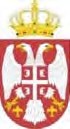 Република Србија ОПШТИНА ДОЉЕВАЦОпштинска управаБрој: 054-208-00-02/2012-00116 Датум: 07.12.2012ДољевацОпштинска управа општине ДОЉЕВАЦ, на основу чл. 9. и 10. Закона о јединственом бирачком списку ("Службени гласник РС", број 104/09) и члана 192. Закона о општем управном поступку ("Службени лист СРЈ", бр. 33/97, 31/01 и "Службени гласник РС", број 30/10), доносиРЕШЕЊЕО ИЗМЕНИ ПОДАТАКА - Име и/или Име родитеља и/или ПрезимеВРШИ СЕ ИЗМЕНА ПОДАТАКА у Јединственом бирачком списку под редним бројем         , саИме:                                ,  ЈМБГ                             рођен/а:                       године у          ,пол:              из                   ,                 ,               тако да гласи:Име:                                ,  ЈМБГ                             рођен/а:                       године у          ,пол:              из                   ,                 ,               ОбразложењеЗаконом о јединственом бирачком списку прописано је да свака промена у бирачком списку мора да се заснива на одговарајућем решењу које се доноси по службеној дужности или на захтев грађана, а на основу података у матичннм књигама, другим службеним евиденцијама и јавним исправама (члан 9.), као и да решења на којима се заснивају промене у бирачком списку; доноси до закључења бирачког списка општинска, односно градска управа (члан 10. став 1).На основу решења Општинске/Градске управе општине/града        број       од      , извода из матичне књиге          која се води за град/општину      , матично подручје        ,	под	текућим	бројем	за	годину,	акта	Министарстваунутрашњих послова, ПУ за ДОЉЕВАЦ број 04/3 БР     од     , односно личне карте  издате  од  Министарства  унутрашњих  послова,  ПУ  за     регистарски број    , долучено је као у депозитиву решења.Упутство о правном средству: Против овог решења може се поднети жалба Министарству правде и државне управе у року од 24 часа од дана када је решење примљено.НАЧЕЛНИК ОПШТИНСКЕ УПРАВЕРепублика Србија Општина ДољевацОпштинска управаБрој: 054-208-00-02/2012-00403 Датум: 07.12.2012ДОЉЕВАЦОпштинска управа општине ДОЉЕВАЦ, на основу чл. 9. и 10. Закона о јединственом бирачком списку ("Службени гласник РС", број 104/09) и члана 192. Закона о општем управном поступку ("Службени лист СРЈ", бр. 33/97, 31/01 и "Службени гласник РС", број 30/10), доносиРЕШЕЊЕУПИСУЈЕ СЕ у Јединственом бирачком списку под редним бројем    ,Име:                                ,  ЈМБГ                             рођен/а:                       године у          ,пол:              из                   ,                 ,               по основу ПРИЈАВЕ ПРЕБИВАЛИШТА.ОбразложењеЗаконом о јединственом бирачком списку прописано је да свака промена у бирачком списку мора да се заснива на одговарајућем решењу које се доноси по службеној дужности или на захтев грађана, а на основу података у матичннм књигама, другим службеним евиденцијама и јавним исправама (члан 9.), као и да решења на којима се заснивају промене у бирачком списку; доноси до закључења бирачког списка општинска, односно градска управа (члан 10. став 1).На основу акта Министарства унутрашњих послова, ПУ за ДОЉЕВАЦ, о пријави пребивалишта именованог/е, број    , БР      од       године, односно личне карте издате од Министарства унутрашњих послова, ПУ за           , регистарски број              , одлучено је као у депозитиву решења.Упутство о правном средству: Против овог решења може се поднети жалба Министарству правде и државне управе у року од 24 часа од дана када је решење примљено.НАЧЕЛНИК ОПШТИНСКЕ УПРАВЕРепублика Србија ОПШТИНА ДОЉЕВАЦОпштинска управаБрој: 054-208-00-02/2012-00038 Датум: 08.11.2012ДОЉЕВАЦОпштинска управа општине ДОЉЕВАЦ, на основу чл. 9. и 10. у вези са чланом 6. ставЗакона о јединственом бирачком списку ("Службени гласник РС", број 104/09) и члана 192. Закона о општем управном поступку ("Службени лист СРЈ", бр. 33/97, 31/01 и "Службени гласник РС", број 30/10), доносиРЕШЕЊЕВРШИ СЕ ИЗМЕНА ПОДАТАКА у Јединственом бирачком списку под редним бројем         , саИме:                                ,  ЈМБГ                             рођен/а:                       године у          ,пол:              из                   ,                 ,               тако да гласи:Име:                                ,  ЈМБГ                             рођен/а:                       године у          ,пол:                из                     ,                  ,               по основу ПРОМЕНЕ МЕСТА ПРЕБИВАЛИШТА.Образложењеаконом о јединственом бирачком списку прописано је да свака промена у бирачком списку мора да се заснива на одговарајућем решењу које се доноси по службеној дужности или на захтев грађана, а на основу података у матичннм књигама, другим службеним евиденцијама и јавним исправама (члан 9.), као и да решења на којима се заснивају промене у бирачком списку; доноси до закључења бирачког списка општинска, односно градска управа (члан 10. став 1).На основу акта Министарства унутрашњих послова, ПУ за ДОЉЕВАЦ, о пријави пребивалишта именованог/е, број    , БР      од       године, односно личне карте издате од Министарства унутрашњих послова, ПУ за           , регистарски број              , одлучено је као у депозитиву решења.Упутство о правном средству: Против овог решења може се поднети жалба Министарству правде и државне управе у року од 24 часа од дана када је решење примљено.НАЧЕЛНИК ОПШТИНСКЕ УПРАВЕРепублика СрбијаОПШТИНА ДОЉЕВАЦОпштинска управаБрој: 054-208-00-02/2012-00227 Датум: 07.12.2012ДОЉЕВАЦОпштинска управа општине ДОЉЕВАЦ, на основу чл. 9. и 10. Закона о јединственом бирачком списку ("Службени гласник РС", број 104/09) и члана 192. Закона о општем управном поступку ("Службени лист СРЈ", бр. 33/97, 31/01 и "Службени гласник РС", број 30/10), доносиРЕШЕЊЕУПИСУЈЕ СЕ у Јединственом бирачком списку под редним бројем    ,Име:                                ,  ЈМБГ                             рођен/а:                       године у          ,пол:              из                   ,                 ,               по основу СТИЦАЊА ПУНОЛЕТСТВАОбразложењеЗаконом о јединственом бирачком списку прописано је да свака промена у бирачком списку мора да се заснива на одговарајућем решењу које се доноси по службеној дужности или на захтев грађана, а на основу података у матичннм књигама, другим службеним евиденцијама и јавним исправама (члан 9.), као и да решења на којима се заснивају промене у бирачком списку; доноси до закључења бирачког списка општинска, односно градска управа (члан 10. став 1).На основу извода из матичне књиге рођених која се води за град/општину НИШ, матично подручје НИШ, под текућим бројем за годину и извештаја Министарства унутрашњих послова, ПУ за ДОЉЕВАЦ, о пријави пребивалишта именованог/е број    , БР    од    године, одлучено је као у депозитиву решења.Упутство о правном средству: Против овог решења може се поднети жалба Министарству правде и државне управе у року од 24 часа од дана када је решење примљено.НАЧЕЛНИК ОПШТИНСКЕ УПРАВЕСТУДЕНСКИ И ЂАЧКИ СТАНДАРДПоступак се покреће усменим захтевом за издавање уверења.Комплетну Конкурсну документацију прописује Министарство просвете, науке и технолошког развоја.Уз оверену Изјаву о броју чланова домаћинства, учесник конкурса за ученичку стипендију, кредит, или студентски кредит је дужан да поднесе доказе о приходу породице у периоду јануар-јун текућегодине, прибављене од надлежног органа (или службе) и то:о примањима  из  радиог  одиоса, односио о  нето  заради  (без  пореза  и донриноса)сваког   члана  породице,   као   и   о   примаљима   по   основу   пензијског,   социјалног   и иивалицског осигурања чланова породице у наведеном периоду;о приходима  од пољопривреде,  занатске  или  самосталне  делатности  која  се у наведеном периоду опорезује у складу са законом;о приходу оствареном  од имовине, капитала,  ауторских права, права индустријске својине и сл. који се опорезује, у складу са законом;за  незапосленог члана породице доставља се извод из евиденције незапослених лица прибављен однадлежног  органа за тржиште рада у општини његовог пребивалишта;за  члана породице на редовним студијама, служељу војног рока и сл. достављају се одговарајући доказ и надлежног органафотокопија личне картеУз оверену Изјаву о броју чланова домаћинства, учесник конкурса за смештај у дом ученика је дужан да поднесе доказе о приходу породице у периоду јануар - март текуће године,	а за смештај у дом студената - Студентски центар,	за период јануар-јун текућегодине, прибављене од надлежног органа (или службе) и то:о примањима из радиог одиоса, односио о нето заради (без пореза и донриноса) сваког члана породице, као и о примаљима по основу пензијског, социјалног  и иивалицског осигурања чланова породице у наведеном периоду;о приходима од пољопривреде, занатске или самосталне делатности која се у наведеном периоду опорезује у складу са законом;о приходу оствареном од имовине, капитала, ауторских права, права индустријске својине и сл. који се опорезује, у складу са законом;за незапосленог члана породице доставља се извод из евиденције незапослених лица прибављен однадлежног  органа за тржиште рада у општини његовог пребивалишта;за члана породице на редовним студијама, служељу војног рока и сл. достављају се одговарајући доказ и надлежног органа.фотокопија личне картеАдреса: Општинска управа општине Дољевац, ул. Николе Тесле 121. Канцеларија бр. 5. Радно време са странкама 07,00-15,00ПОСЛОВИ ГРАЂЕВИНСКЕ ИНСПЕКЦИЈЕПоступак се покреће по службеној дужности или по пријави странке.Кад грађевински инспектор у вршењу инспекцијског надзора утврди да:се у току грађења не предузимају мере за безбедност објекта, саобраћаја, околине и заштиту животне средине, наредиће решењем инвеститору, односно извођачу радова мере за отклањање уочених недостатака, рок њиховог извршења, као и обуставу даљег извођења радова док се ове мере не спроведу, под претњом принудног извршења на терет инвеститора, односно извођача радова;извршени радови, односно материјал, опрема и инсталације који се уграђују не одговарају закону и прописаним стандардима, техничким нормативима и нормама квалитета, обуставиће решењем даље извођење радова док се не отклоне утврђени недостаци;градилиште није обележено на прописан начин, односно прибављена писмена потврда о усаглашености изграђених темеља са главним пројектом, наложиће решењем обуставу радова и одредиће рок за отклањање недостатака, који не може бити дужи од три дана;У овом случају Решење се може донети и усменим изрицањем на лицу места, уз обавезу инспектора да писмени отправак изради у року који не може бити дужи од пет дана. Рок за извршење и рок за жалбу почињу да теку од дана доношења усменог решења.Ако грађевински инспектор у вршењу инспекцијског надзора утврди да:привредно друштво, односно друго правно лице или предузетник, односно лице коме је поверено вршење стручног надзора над грађењем објекта, односно извођењем радова не испуњава прописане услове, забраниће решењем даље извођење радова до испуњења услова;на објекту који се гради или који је изграђен постоје недостаци који представљају непосредну опасност по стабилност, односно безбедност објекта и његове околине и живот и здравље људи, забраниће решењем коришћење објекта или његовог дела док се не отклоне утврђени недостаци;се објекат за који је издата грађевинска дозвола користи без употребне дозволе, наредиће инвеститору прибављање употребне дозволе у року који не може бити краћи од 30 ни дужи од 90 дана, а ако је инвеститор не прибави у утврђеном року донеће решење о забрани коришћења објекта;се објекат за који је издата грађевинска и употребна дозвола користи за намену која није утврђена грађевинском и употребном дозволом, наложиће прибављање грађевинске дозволе, односно решења из члана 145. овог закона у року од 30 дана, а ако инвеститор не прибави грађевинску дозволу, односно решење из члана 145. овог закона у остављеном року, донеће решење о забрани коришћења објекта;се коришћењем објекта доводи у опасност живот и здравље људи, безбедност суседних објеката, безбедност околине или угрожава животна средина, наложиће извођење потребних радова, односно забранити коришћење објекта, односно дела објекта;објекат за који је издата грађевинска дозвола, који није завршен у року садржаном у пријави почетка грађења објекта, односно извођења радова, наредиће решењем инвеститору да у року који не може бити краћи од 30 ни дужи од 90 дана, заврши грађење објекта, односно извођење радова, а ако инвеститор не заврши објекат у остављеном року, поднеће пријаву за учињени прекршај, односно привредни преступ.Кад грађевински инспектор у вршењу инспекцијског надзора утврди да се у току грађења, односно коришћења објекта не врши прописано осматрање, односно одржавање објекта, наредиће решењем инвеститору и извођачу радова, односно кориснику објекта да уочене неправилности отклони.Кад грађевински инспектор у вршењу инспекцијског надзора утврди да:се у току грађења не предузимају мере за безбедност објекта, саобраћаја, околине и заштиту животне средине, наредиће решењем инвеститору, односно извођачу радова мере за отклањање уочених недостатака, рок њиховог извршења, као и обуставу даљег извођења радова док се ове мере не спроведу, под претњом принудног извршења на терет инвеститора, односно извођача радова;извршени радови, односно материјал, опрема и инсталације који се уграђују не  дговарају закону и прописаним стандардима, техничким нормативима и нормама квалитета, обуставиће решењем даље извођење радова док се не отклоне утврђени недостаци;градилиште није обележено на прописан начин, односно прибављена писмена потврда о усаглашености изграђених темеља са главним пројектом, наложиће решењем обуставу радова и одредиће рок за отклањање недостатака, који не може бити дужи од три дана;У овом случају Решење се може донети и усменим изрицањем на лицу места, уз обавезу инспектора да писмени отправак изради у року који не може бити дужи од пет дана. Рок за извршење и рок за жалбу почињу да теку од дана доношења усменог решења.Ако грађевински инспектор у вршењу инспекцијског надзора утврди да:привредно друштво, односно друго правно лице или предузетник, односно лице коме је поверено вршење стручног надзора над грађењем објекта, односно извођењем радова не испуњава прописане услове, забраниће решењем даље извођење радова до испуњења услова;на објекту који се гради или који је изграђен постоје недостаци који представљају непосредну опасност по стабилност, односно безбедност објекта и његове околине и живот и здравље људи, забраниће решењем коришћење објекта или његовог дела док се не отклоне утврђени недостаци;се објекат за који је издата грађевинска дозвола користи без употребне дозволе, наредиће инвеститору прибављање употребне дозволе у року који не може бити краћи од 30 ни дужи од 90 дана, а ако је инвеститор не прибави у утврђеном року донеће решење о забрани коришћења објекта;се објекат за који је издата грађевинска и употребна дозвола користи за намену која није утврђена грађевинском и употребном дозволом, наложиће прибављање грађевинске дозволе, односно решења из члана 145. овог закона у року од 30 дана, а ако инвеститор не прибави грађевинску дозволу, односно решење из члана 145. овог закона у остављеном року, донеће решење о забрани коришћења објекта;се коришћењем објекта доводи у опасност живот и здравље људи, безбедност суседних објеката, безбедност околине или угрожава животна средина, наложиће извођење потребних радова, односно забранити коришћење објекта, односно дела објекта;објекат за који је издата грађевинска дозвола, који није завршен у року садржаном у пријави почетка грађења објекта, односно извођења радова, наредиће решењеминвеститору да у року који не може бити краћи од 30 ни дужи од 90 дана, заврши грађење објекта, односно извођење радова, а ако инвеститор не заврши објекат у остављеном року, поднеће пријаву за учињени прекршај, односно привредни преступ.Кад грађевински инспектор у вршењу инспекцијског надзора утврди да се у току грађења, односно коришћења објекта не врши прописано осматрање, односно одржавање објекта, наредиће решењем инвеститору и извођачу радова, односно кориснику објекта да уочене неправилности отклони.Републичка административна такса: 680 дин. (250,00 дин. захтев + 430,00 дин решење) Уплатни рачун: 840-742221843-57Број модела: 97 Позив на број: 81-038Општинска административна такса: 1100 дин. (100,00 дин. захтев + 1.000,00 дин решење) Уплатни рачун: 840-742251843-73Број модела: 97 Позив на број: 81-038Адреса: Општинска управа општине Дољевац, ул. Николе Тесле 121. Канцеларија бр. 23. Радно време са странкама 07,00-15,00Пример решења о затварању градилиштаРЕПУБЛИКА СРБИЈАОпштинска управа oпштинe Дољевац Одељење за привреду и финансије ГРАЂЕВИНСКА ИНСПЕКЦИЈАБрој: 354-   /12    .2012. год.Д  о  љ  е  в  а  цОпштинскa управa општине Дољевац, Одељење за привреду и финансије, ГРАЂЕВИНСКА ИНСПЕКЦИЈА, при вршењу инспекцијског надзора у предмету инвеститора                                         из                 , а  у вези  објекта  који  гради у           без грађевинске дозволе и без потврде о пријему техничке документације главног пројекта, на основу члана 181. Закона о планирању и изградњи ( Службени гласник РС , бр. 72/09 и 81/09), Правилника о изгледу и садржини службеног знака и поступку затварања градилишта (""Сл. гласник РС , бр. 79/09) и члана 192. и 196. Закона о општем управном поступку ( Службени гласник СРЈ , бр. 33/97 и 31/01) доноси:Р Е Ш Е Њ ЕНАРЕЂУЈЕ	СЕ	затварање  градилишта	инвеститору                          из        , јер на к.п.бр.   , КО    , гради без грађевинске дозволе, односно без потврде о пријему техничке документације главног пројекта, до добијања потребне техничке документације.Прибија се  копија овог решења на видном месту на градилишту а  један примерак доставља Полицијској управи.Решење је извршно даном доношења и спроводи се стављањем службеног знака затворено градилиште , печаћењем свих грађевинских машина које се налазе на градилишту и постављањем посебних трака.Жалба изјављена на ово решење НЕ ОДЛАЖЕ ЊЕГОВО ИЗВРШЕЊЕ.О б р а з л о ж е њ еУ вршењу инспекцијског надзора, грађевински инспектор је дана        .год., на лицу места утврдио и записнички констатовао да  инвеститор                 на к.п. бр.    К.О.         гради објекат у                         , без грађевинске дозволе и без потврдеопријемутехничкедокументацијеглавногпројекта.На основу утврђених чињеница и применом члана 181. Закона о планирању и изградњи ( Сл. гласник РС , бр. 72/09 и 81/09) и Правилника о изгледу и садржинислужбеног знака и поступку затварања градилишта ( Сл. гласник РС ,бр.79/09), грађевински инспектор наређује без одлагања затварање градилишта. Стога одмах поставља службени знак затворено градилиште , врши печаћење свих грађевинских машина на градилишту и поставља посебне траке.Жалба изјављена на ово решење не задржава његово извршење сходно чл. 184. став 2. и став 7. Закона о планирању и изградњи ( Сл. гласник РС , бр. 72/09).ПОУКА О ПРАВНОМ СРЕДСТВУ: Против овог решења може се уложити жалба Влади Републике Србије, Министарству грађевинарства и урбанизма у року од 15 дана (петнаест дана) од дана пријема истог. Жалба се подноси преко овог органа у два примерка са потврдом о уплати на име републичке административне таксе, предвиђено тарифним бројем 6. Закона о републичким административним таксама ( Сл. гласник РС , бр. 43/03, 5/09, 35/10).Решено у Општинској управи општине Дољевац, Одељење за привреду и финансије - Грађевинска инспекција, под бројем 354-  /12 дана    .2012. године.Доставити:Инвеститору,Полицијској управи иАрхиви ОУ.ГРАЂЕВИНСКИ ИНСПЕКТОР,Миодраг Тодоровић,  грађ.  инж.Пример решења о уклањању објектаРЕПУБЛИКА СРБИЈАОпштинска управа oпштинe Дољевац Одељење за привреду и финансије ГРАЂЕВИНСКА ИНСПЕКЦИЈАБрој: 354-   /           . год. Д  о  љ  е  в  а  цОпштинскa  управa  општине  Дољевац,  Одељење  за  привреду  и  финансије, ГРАЂЕВИНСКА ИНСПЕКЦИЈА, поступајући по пријави                                           из                   , против                           из                          , због бесправне градње,  на  основу  члана  176.  став  1.  тачка  1.  Закона  о  планирању  и  изградњи ( Службени гласник РС , број 72/09, 81/09 и 24/11) и члана 192. Закона о општем управном поступку ( Службени лист СРЈ , број 33/97), доносиР Е Ш Е Њ ЕНАРЕЂУЈЕ СЕ инвеститору                                            из                        , да у року	од	15	дана	од	дана	пријема	решења,	УКЛОНИ	започети	објекат                              	који	гради	од	чврстог	грађ.	материјала              у                                   .Уколико инвеститор у остављеном року не поступи по налогу из става 1. диспозитива овог решења, решење ће се спровести административним путем, преко другог лица о трошку инвеститора, о чему ће се донети посебан закључак.Жалба не одлаже извршење овог решења.О б р а з л о ж е њ е                 из              , дана                     . године поднео је пријаву број 354-       , против                   из                   због бесправне градње.Увиђајем на лицу  места дана                 . године инспектор је утврдио и записнички константовао да је                               из                     започео изградњу          од  чврстог  грађ.  материјала                               без  одобрења  за  изградњу, односно  решења  којим  се  одобрава  извођење  тих  радова.  До  момента  увиђаја                        . Друге радове није изводио.Како је чланом 110. и 145. Закона о планирању и изградњи ( Службени гласник РС , број 72/09) прописано да се изградња објеката врши на основу грађевинске дозволе и техничке документације, односно решења којим се одобрава извођење тих радова, а инвеститор је грађењу и извођењу радова приступио супротно цитираним одредбама, то je у смислу члана 176. став 1. тачке 1. Закона о планирању и изградњи, одлучено као у диспозитиву овог решења.Жалба  не  одлаже  извршење  решења  сходно  члану  184.  став  8.  Закона  о планирању и изградњи.УПУТСТВО О ПРАВНОМ СРЕДСТВУ: Против овог решења може се изјавити жалба Министарству грађевинарства и урбанизма РС - Нишавски управни округ у Нишу, у року од 15 дана од пријема решења. Жалба се подноси преко овог органа са потврдом о уплати административне таксе, предвиђено тар. бр. 6. Закона о републичким административним таксама ("Сл. гласник РС", бр. 43/03, 5/09 и 35/10).Решено у Општинској управи општине Дољевац, Одељење за привреду и финансије - Грађевинска инспекција, под бројем 354-   / дана             . године. Доставити:1.                                                 ,2.                                                       и3. Архиви СО Дољевац.ГРАЂЕВИНСКИ ИНСПЕКТОР,Миодраг Тодоровић, грађ. нж.Пример закључка о дозволи извршењаРЕПУБЛИКА СРБИЈАОпштинска управа oпштинe Дољевац Одељење за привреду и финансије ГРАЂЕВИНСКА ИНСПЕКЦИЈАБрој: 354--/--2012. год.Д  о  љ  е  в  а  цОпштинскa управa општине Дољевац, Одељење за привреду и финансије, ГРАЂЕВИНСКА ИНСПЕКЦИЈА, решавајући у поступку извршења решења против извршеника                            из                  , на основу чл. 268 и 275. Закона о општем управном поступку ("Службени лист СРЈ", бр. 33/97 и 31/01), доносиЗАКЉУЧ АК  О  ДОЗВОЛИ  ИЗВРШЕЊАУТВРЂУЈЕ СЕ да је решење Општинске управе општине Дољевац, Одељења за привреду и финансије, ГРАЂЕВИНСКЕ ИНСПЕКЦИЈЕ, бр. 354-   /12 од       . године постало извршно и ДОПУШТА СЕ његово извршење о трошку извршеника               из                  .Уколико извршеник не поступи по налогу из става 1. овог закључка, извршење ће се спровести принудним путем преко другог лица о његовом трошку, а на дан накнадно одређен.Трошкови који настану извршењем преко другог лица, накнадно ће се одредити посебним закључком.Жалба изјављена на овај закључак не одлаже његово извршење.Образложење:Решењем Општинске управе општине Дољевац, Одељења за привреду и финансије, ГРАЂЕВИНСКЕ ИНСПЕКЦИЈЕ, број 354- /12  од  . године, наложено је ивршенику да у року од 15 дана од дана пријема решења уклони започети објекат који гради од чврстог грађевинског материјала у                                           .Ово решење извршеник је примио              2012. године и постало је извршно. На основу овако утврђеног чињеничног стања, у складу са одредбама чл. 267. до269.  и  275.  Закона  о  општем  управном  поступку,  одлучено  је  као  у  диспозитиву закључка.Жалба изјављена на овај закључак на одлаже његово извршење, сходно одредбама члана 212. став 4. Закона о општем управном поступку.Упутство о правном средству: Против овог закључка може се изјавити жалба Министарству грађевинарства и урбанизма РС - Нишавски управни округ у Нишу, у року од 15 дана од пријема закључка. Жалба се подноси преко овог органа са потврдом о уплати општинске и републичке административне таксе.Закључено у Одељењу за привреду и финансије Општинске управе општине Дољевац,  ГРАЂЕВИНСКА  ИНСПЕКЦИЈА,  под  бројем  354-  /12  дана  . године.Доставити:1.                                  ,2.                                         и3. Архиви СО Дољевац.ГРАЂЕВИНСКИ ИНСПЕКТОР,Миодраг Тодоровић, грађ. инж.ПОСЛОВИ ИНСПЕКЦИЈЕ ЗА ЗАШТИТУ ЖИВОТНЕ СРЕДИНЕИнспекција за заштиту животне средине покреће поступак по пријави грађана и по праву инспекцијског надзора.Подношење захтева инспекцији за заштиту животне средине врши се писменим путем, усменим путем и електронском поштом. Под писменим пријавама подразумевају се све врсте писмених захтева који су примљени преко писарнице. Под усменим пријавама сматрају се пријаве кад странка дође лично у просторије инспекције и изврши пријаву или то исто учини телефонским позивом.Инспектор који је примио захтев, разматрa исти, уколико је ненадлежан инспектор обуставља поступак закључком и упућује подносиоца захтева на надлежни орган.Када се утврди надлежност инспектора за заштиту животне средине излази на терен, саставља записник на лицу места, прегледа постојећу документацију. Након обављеног увида на терену доноси решење којим налаже одређене мере предвиђене Законом и оставља рок за извршење наложеног. Рокови за извршење наложеног поменутим решењем, везани су за рокове одређене Законом о општем управном поступку а то су рокови од 30 до 60 дана. Ако странка не испоштује рок дат решењем поступајући инспектор упућује захтев за покретање прекршајног поступка или захтев за покретање привредног преступа надлежном суду.Незадовољна странка, спроведеним поступком по поднетом захтеву, може уложити жалбу на донету одлуку (решење или закључак). Жалба се доставља другостепеном органу, преко овог органа или директно, у писменој форми.За решавање по жалби у другом степену, надлежно је Министарство енергетике, развоја и заштите животне средине.Инспектор за заштиту животне средине као првостепени орган, испитује да ли је жалба допуштена, благовремена и изјављена од овлашћеног лица.Недопуштену, неблаговремену или од неовлашћеног лица изјављену жалбу првостепени орган (инспектор за заштиту животне средине) одбацује својим закључком.Ако инспектор за заштиту животне средине који је донео решење нађе да је жалба основана, поступиће у складу са чланом 225, 226, 227. Закона о општем управном поступку («Службени лист СРЈ», бр. 33/97, 31/01 и 30/10).ПРИМЕР 1Дана 11.01.2011 године инспектор за заштиту животне средине у вршењу инспекцијског надзора спровођења Закона о заштити од буке у животној средини («Сл. гласник РС», бр. бр.36/09 и 88/10) утврдио и записнички констатовао, да Петровић Петар из Дољевца ул.Карађорђева бр. 5, власник самосталног угоститељског објекта«Одеон» у Дољевцу у ул. ул.Карађорђева бр. 5, не поседује податке о нивоу звучне снаге коју емитују извори буке који се користе за обављање угоститељске делатности, при прописаним условима коришћења и одржавања. Власник угоститељског објекта је без примедби потписао записник.Дана 13.01.2011 год. инспектор за заштиту животне средине је на основу чл.31 иЗакона о заштити животне средине («Сл. гласник РС», бр.135/04, 36/09 и 72/09) чл.30 став 4 Закона о  заштити од буке у животној средини («Сл. гласник РС», бр.36/09 и 88/10) чл.23 и 26. Закона о државној управи («Сл. гласник РС», бр. 20/92 и 79/05) и чл.192. Закона о општем управном поступку («Сл. лист СРЈ», бр. 33/97 и 31/01), донео решење под бројем 501-15 којим је поред утврђеног стања, као што је записнички и констатовао, наредио Петровић Петру да у року од седам дана ангажује стручну овлашћену организацију да обави мерење буке уз присуство инспектора.Петровић Петар је примио решење дана 20.01.2011.год. и потписао повратницу као доказ о уредно примљеном писмену.Петровић Петар је дана 25.01.2011.год. изјавио жалбу, на издато решење, истичући да никоме у комшилуку не смета бука из његовог угоститељског објекта и да не види разлог мерења. Инспектор за заштиту животне је утврдио да је жалба допуштена, благовремена и изјављена од овлашћеног лица и тако је проследио Министарству енергетике, развоја и заштите животне средине, а преко овог органа.Другостепени орган је дана 09.02.2011.год. одбио жалбу Петровић Петра као неосновану, из разлога што је власник односно корисник извора буке дужан да на прописан начин обезбеди мерење буке и израду извештаја о мерењу буке и сноси трошкове мерења буке у зони утицаја.По примљеном решењу Министарства енергетике, развоја и заштите животне средине Петровић Петар је дана 15.02.2011 год. обавестио инспектора да ће се мерење буке обавити дана 20.02.2011 год.Наведеног датума извршено је мерење буке преко стручне овлашћене организације «Институт за заштиту на раду» А.Д. из Ниша у дневном и  ноћном режиму рада угоститељског објекта. Поступајући инспектор је присуствовао мерењу и са стручним лицима, из ангажоване стручне куће, одредио мерна места.Дана 26.02.2011 год. Петровић Петар је инспекцији лично доставио исправу о мерењу буке.Дана 01.03.2011.год. инспектор за заштиту животне средине је решењем број 501-15/11-ТV-05-03/1, наложио поштовање дозвољених вредности буке за дан и за ноћ а како је то у исправи о буци стручна овлашћена организација измерила и одредила.ПРИМЕР 2Дана 15.05.2011 године инспектор за заштиту животне средине у вршењу инспекцијског надзора спровођења Закона о управљању отпадом («Сл.гласник РС», бр.36/09 и 88/10) утврдио и записнички констатовао да је Николић Никола  из Дољевца оснивач самосталне вулканизерске радње «ГУМА» из Дољевца ул.Јужноморавска бб. По изјави Николић Николе у току обављања своје делатности, монтирање и демонтирање гума, као отпад настају отпадне гуме у количини од 1500кг на годишњем нивоу. У тренутку инспекцијског надзора на наведеној локацији је затечено складиштено око 400кг отпадних гума. Увидом у постојећу документацију утврђено је да оснивач самосталне вулканизерске радње «ГУМА» из Дољевца не поседује дозволу за складиштење отпада као ни потврду о изузимању од обавезе прибављања исте дозволе. Поред тога утврђено је да предузетник не поседује документ о кретању отпада, не води евиденцију о отпаду који настаје и није одредио лице одговорно за управљање отпадом. Записник је прочитан и без примедби потписан.Дана 19.15.2011 године инспектор за заштиту животне средине је на основу члана 30, 111 и члана 109. став 4. Закона о заштити животне средине («Сл.гласник РС», бр.135/04 и 36/09), члана 84. став 4., 85. и члана 86. Закона о управљању отпадом («Сл.гласник РС», бр.36/09 и 88/10), члана 23. и 26. Закона о државној управи («Сл.гласник РС», бр.20/92, 48/93, 53/93, 67/93, 48/94 и 49/99), и члана 192. Закона о општем управном поступку («Сл.лист СРЈ», бр.33/97, 31/01 и 30/10), донео решење под бројем 501-25/11-ТV-05-03 којим је наредио Николић Николи из Дољевца оснивачу самосталне вулканизерске радње «ГУМА» из Дољевца ул.Јужноморавска бб да :1.Изврши класификацију отпада пре отпочињања кретања отпада и при кретању отпада формира Документ о кретању отпада за сваку врсту отпада, у складу са Правилником о обрасцу документа о кретању отпада и упутсву за његово попуњавање («Сл.гласник РС», бр.72/09), Рок за извршење наложеног је одмах по пријему решења.2..Води и чува прописану евиденцију у складу са Правилником о обрасцу дневне евиденције и годишњег извештаја о отпаду са упутством за његово попуњавање («Сл.гласник РС», бр.95/10) Рок за извршење наложеног је одмах по пријему решења..Поднесе захтев за изузимање од обавезе прибављања дозволе за складиштење мање  од  2  тоне  неопасног  отпада  у  складу  са  Законом  о  управљању  отпадом(«Сл.гласник РС», бр.36/09 и 88/10).Рок за извршење наложеног је 15 дана од дана пријема решења..Одреди лице одговорно за управљање отпадом. Рок за извршење наложеног је 15 дана од дана пријема решења.Након истеклог рока датог у решењу бр. 501-25 поступајући инспектор на лицу места проверава и  записнички констатује да је оснивач самосталне  вулканизерске радње «ГУМА» из Дољевца Николић Никола у свему поступио по решењу инспектора за заштиту животне средине.На основу члана 121. став 4. и 5. Закона о општем управном поступку («Сл.лист СРЈ», бр. 33/97, 31/01 и 30/10), инспектор за заштиту животне средине општинске управе општине Дољевац, поступајући по службеној дужности, доноси закључак којим се обуставља управни поступак покренут по службеној дужности у предмету самосталне вулканизерске радње «ГУМА» из Дољевца у поступку спровођења надзора над применом одредби Закона о управљању отпадом («Сл.гласник РС», бр.36/09 и 88/10).Образац писане пријава предаје се на писарници општинске управе општине Дољевац.Таксе и висина таксе :У складу са Законом о републичким административним таксама ("Сл.гласник РС", бр. 43/2003, 51/2003, 61/2005, 5/2009, 54/2009, 50/2011 и 93/2012) и то:Адреса: Општинска управа општине Дољевац, ул. Николе Тесле 121. Канцеларија бр. 23. Радно време са странкама 07,00-10,00 и 14,00-15,00КОМУНАЛНА ИНСПЕКЦИЈА, САОБРАЋАЈНА ИНСПЕКЦИЈАКОМУНАЛНА ИНСПЕКЦИЈАПодношење захтева комуналној инспекцији, врши  се усменим,  писменим и електронским путем. Усменим путем се врши: лично и телефонским путем. Писменим путем подразумева све врсте писаних захтева (поднесци).Приложени захтеви се најпре примау писарници општинске управе и даје захтев инспектору на даље поступање.Инспектор које је примио захтев, разматра исти и оцењује, да ли је комунална инспекција надлежна за поступање и одлучује по истом, па уколико утврди да предмет није у надлежности комуналне инспекције, одбациће захтев закључком и упутити странку на надлежни орган.Уколико се утврди да је комунална инспекција надлежна да одлучује у тој правној ствари, захтев се разматра у складу са Законом о општем управном поступку и Законима којима се ближе регулише област, уредбама, Правилницима и Одлукама Скупштине општине Дољевац.Незадовољна странка, спроведеним поступком по поднетом захтеву, може уложити жалбу на донету одлуку (Решење или Закључак). Жалба се доставља другостепеном Органу, преко овог органа или директно, у писменој форми.За решавање по жалби у другом степену, надлежно је Општинско веће општине ДољевацКомунални инспектор као првостепени орган, испитује да ли је жалба допуштена, благовремена и изјављена од овлашћеног лица.Недопуштену, неблаговремену или од неовлашћеног лица изјављену жалбу првостепени орган (комунални инспектор) одбацује својим Закључком.Ако комунални инспектор који је донео решење нађе да је жалба основана, поступиће у складу са чланом 225, 226, 227. Закона о општем управном поступку («Сл. лист СРЈ», бр. 33/97 и 31/01).Комунални инспектор ће поступити у складу са члана 228. ЗУП-а и без одлагања, а најдоцније у року од 15 дана од дана пријема жалбе, заједно са списима предмета, доставити надлежном органу за решавање по жалби.ПРИМЕР 1Комунални инспектор је након уоченог недостатка (неодржавања јавне површине) дуж улице Николе Тесле, од угла Обилићеве до гаража у ул. Карађорђеве по службеној дужности покренуо поступак.Са корисником земљишта сачинио је записник у којем је констатовано чињечно стање,који је након читања потписан од стране одговорног лица.Решењем број: 355-220 од 12.06.2011. године комунални инспектор је наложио Јавном предузећу да у року од 15 дана од дана пријема овог решења изврши чишћење јавне површине, сакупљање смећа и одпадака, изврши кошење траве и орезивање шибља и другог зеленила, дуж улице Николе Тесле, од угла Обилићеве до гаража у ул. Карађорђеве у Дољевцу.Уколико именовани не поступи по налогу датом овим решењем чишћење јавне површине, сакупљање смећа и одпадака, кошење траве и орезивање шибља и другог зеленила ће се извршити принудним путем преко другог лица а о трошку извршеника.Жалба не одлаже извршење решења.Комунални инспектор је Закључком о дозволи извршења број: 355-220 од 15.08.2011.године утврдио да је решење број: 355-220 од 12.06.2011. године постало извршно дана 02.07.2011.године и опоменуо је Јавно комунално предузеће да је дужно да до 15.09.2011.године изврши чишћење јавне површине, сакупљање смећа и одпадака, изврши кошење траве и орезивање шибља и другог зеленила, дуж улице Николе Тесле, од угла Обилићеве до гаража у ул. Карађорђеве у Дољевцу.Уколико именовани у остављеном року не изврши наложену обавезу из тачке 2. овог Закључка спровешће се принудно извршење кошењем траве и орезивањем шибља и другог зеленила са јавне површине по истеку датог рока путем другог лица, а о трошку извршеника.У закључку је наведено да ће се о трошковима извршења донети посебан закључак и да у смислу члана 270. Закона о општем управном поступку («Сл. лист СРЈ», бр.33/97) жалба не одлаже извршење решења.Странка је у задатом року извршила наведену обавезу.Против наведеног Закључка о дозволи извршења није уложена жалба општинском већу општине Дољевац као другостепеном органу.ПРИМЕР 2Комунални инспектор Одељења за привреду и финансије општинске управе општине Дољевац по службеној дужности на лицу места је утврдио и записнички констатовао да је на јавној површини постављена летња башта (столови и столице) а без одобрења надлежног органа управе. Решењем бр. 355- од 26.08.2011.године наложио је оснивачу Самосталне угоститељске радње у Дољевцу да у року од 15 дана од дана пријема овог решења прибави одобрење за привремено коришћење јавне површине за постављање летње баште у Дољевцу, испред свог локала.Уколико странка у остављеном року од 15 дана не прибави одобрење за привремено коришћење јавне површине за постављање летње баште, дужна је да у наредном року од 3 дана уклони летњу башту.Уколико странка у остављеном року не поступи у складу са претходним ставом извршиће се принудно уклањање летње баште преко другог лица а на терет странке.Жалба против овог решења не одлаже његово извршење.Комунални инспектор је Закључком о дозволи извршења бр. 355- од 30.09.2011.године утврдио да је решење бр. 355- од 26.08.2011.године постало извршно дана 14.09.2011.године и опомену је извршеника да је дужан да до 10.10.2011.године изврши уклањање летње баште са јавне површине у Дољевцу.Уколико именовани у остављеном року не изврши наложену обавезу из тачке 2. овог Закључка спровешће се принудно извршење уклањања летње баште са јавне површине по истеку датог рока путем другог лица, а о трошку извршеника.У закључку је наведено да ће се о трошковима извршења донети посебан закључак и да у смислу члана 270. Закона о општем управном поступку («Сл. лист СРЈ», бр.33/97) жалба не одлаже извршење решења.Против наведеног Закључка о дозволи извршења није уложена жалба општинском већу општине Дољевац као другостепеном органуКомунални инспектор је поднео Захтев за покретање прекршајног поступка против оснивача Самосталне угоститељске радње у Дољевцу јер није поседовао одобрење за постављање мањег монтажног објекта летње баште на јавној површини у Дољевцу испред свог локала.Именовани је тиме починио прекршај из члана . став . Одлуке  о комуналном уређењу општине Дољевац (   Службени лист града Ниша , број 121/2008 и 89/10 ), а који је кажњив по члану 100. исте Одлуке.Адреса: Општинска управа општине Дољевац, ул. Николе Тесле 121. Канцеларија бр. 23. Радно време са странкама 07,00-10,00 и 14,00-15,00ПРОЦЕНА УТИЦАЈА НА ЖИВОТНУ СРЕДИНУПроцена утицаја на животну средину врши се по писаном захтеву носиоца пројекта.1. Процена утицаја планираних пројекатаФАЗА: Захтев за одлучивање о потреби процене утицаја на животну средину планираног пројектаНосилац пројекта подноси захтев за одлучивање о потреби процене утицаја наживотну  средину,  на  прописаном  обрасцу,  у  складу  са  Правилником  о  садржини захтева о потреби процене утицаја ("Службени гласник РС", број 69/05).Захтев о потреби процене утицаја садржи:податке о носиоцу пројекта;опис локације;опис карактеристика пројекта;приказ главних алтернатива које су разматране;опис чинилаца животне средине који могу бити изложени утицају;опис могућих значајних штетних утицаја пројекта на животну средину;опис мера предвиђених у циљу спречавања, смањења и отклањања значајних штетних утицаја;друге податке и информације на захтев надлежног органа.Уз захтев се прилаже следећа документација:извод из урбанистичког плана или потврђеног урбанистичког пројекта, односно акт  о  урбанистичким  условима  који  није  старији  од  годину  дана;  информација  олокацији или локацијска дозвола;идејно решење или идејни пројекат, односно извод из идејног пројекта;графички приказ микро и макро локације;услови и сагласности других надлежних органа и организација прибављени у складу са посебним закономдоказ о уплати републичке административне таксе;други докази на захтев надлежног органа.Извод из важећег урбанистичког плана, односно други одговарајући урбанистички документ, не подноси се ако се делатност планира у постојећем објекту чија се намена мења и ако носилац пројекта достави пријаву промене намене коју је потврдио орган надлежан за издавање одобрења за изградњу.Републичка административна такса у износу од 1.610,00 динара, се уплаћује на рачун број 840-742221843-57 са моделом 97 и позивом на број 51-242. Сврха дознаке: Републичка административна такса. Прималац: Република Србија.Рок   за   решавање   предмета:   30   дана   од   дана   подношења   комплетне документације, при чему:-10 дана за обавештавање заинтересованих органа, организација и јавности-10  дана  за  достављање  мишљења  заинтересованих  органа,  организација  и јавности-10 дана за доношење одлуке о поднетом захтеву2. ФАЗА: Захтев за одређивање обима и садржаја студије о процени утицаја на животну срединуНосилац пројекта, за који се обавезно врши процена утицаја и за који је надлежниорган утврдио обавезу процене утицаја, подноси захтев за одређивање обима и садржаја студије о процени утицаја, на прописаном обрасцу, у складу са Правилником о садржини захтева за одређивање обима и садржаја студије о процени утицаја на животну средину ("Службени гласник РС", број 69/05).Захтев за одређивање обима и садржаја студије о процени утицаја садржи:податке о носиоцу пројекта;опис пројекта;приказ главних алтернатива које су разматране;опис чинилаца животне средине који могу бити изложени утицају;опис могућих значајних штетних утицаја пројекта;опис  мера  предвиђених  у  циљу  спречавања,  смањења  и  отклањања значајних штетних утицаја;нетехнички резиме података наведених од 2) до 6);подаци  о  могућим  тешкоћама  на  које  је  наишао  носилац  пројекта  у прикупљању података и документације;друге податке и информације на захтев надлежног органа.Уз захтев се прилаже следећа документација:извод из урбанистичког плана или потврђеног урбанистичког пројекта, односно акт о урбанистичким условима који није старији од годину дана; информација о локацији или локацијска дозвола;Идејно решење или идејни пројекат, односно извод из идејног пројекта;Графички приказ микро и макро локације;Услови и сагласности других надлежних органа и организација прибављени у складу са посебним закономДоказ о уплати републичке административне таксе;Други докази на захтев надлежног органа.Републичка административна такса у износу од 1.610,00 динара, се уплаћује на рачун број 840-742221843-57 са моделом 97 и позивом на број 51-242. Сврха дознаке: Републичка административна такса. Прималац: Република Србија.Рок   за   решавање   предмета:   35   дана   од   дана   подношења   комплетне документације, при чему:-10 дана за обавештавање заинтересованих органа, организација и јавности-15  дана  за  достављање  мишљења  заинтересованих  органа,  организација  и јавности-10 дана за доношење одлуке о поднетом захтевуФАЗА: Захтев за давање сагласности на студију о процени утицаја Носилац пројекта подноси захтев за давање сагласности на студију о процениутицаја на животну средину, на прописаном обрасцу, у складу са Правилником о садржини студије о процени утицаја на животну средину ("Службени гласник РС", број 69/05).Уз захтев се прилаже следећа документација:Три примерка студије у писаном и један у електронском облику;Одлука надлежног органа из претходне фазе поступка;Доказ о уплати републичке административне таксе.Студија о процени утицаја обавезно садржи:податке о носиоцу пројектаопис локације на којој се планира реализација пројекта;опис пројекта;приказ главних алтернатива које је носилац пројекта разматрао;приказ стања животне средине на локацији и ближој околини (микро и макро локација);опис могућих значајних утицаја пројекта на животну средину;процену утицаја на животну средину у случају удеса;опис мера предвиђених у циљу спречавања, смањења и, где је то могуће, отклањања сваког значајнијег штетног утицаја на животну средину;програм праћења утицаја на животну средину;нетехнички краћи приказ података наведених у тач. 2) до 9);подаци о техничким недостацима или непостојању одговарајућих стручних знања и вештина или немогућности да се прибаве одговарајући подаци.Уз студију о процени утицаја прилажу се прибављени услови и сагласности других надлежних органа и организација у складу са посебним законом.Студија о процени утицаја садржи и основне податке о лицима, односно квалификацији лица која су учествовала у њеној изради, о одговорном лицу, датум израде, потпис одговорног лица и оверу потписа печатом овлашћене организације која је израдила студију.У зависности од површине објеката уплаћују се следеће таксе:Републичка административна такса уплаћује се на рачун број 840-742221843-57	са	моделом	97	и	позивом	на	број	51-242.	Сврха	дознаке:	Републичка административна такса. Прималац: Република Србијаза објекте до 100rn2	32.340,00 динараза објекте од 100rn2 до 1000 rn2	63.050,00 динара- за објекте преко 1000rn2	103.470,00 динараРок   за   решавање   предмета:   90   дана   од   дана   подношења   комплетне документације, при чему:7 дана за обезбеђивање јавног увида, организовања презентације и јавне расправе20 дана за одржавање јавног увида, организовања презентације и јавне расправе10 дана за образовање техничке комисије3 дана за достављање студије о процени утицаја Техничкој комисији30 дана за извештај Техничке комисије са оценом студије о процени утицаја10 дана за доношење одлуке о давању сагласности на студију о процени утицаја10 дана за обавештавање заинтересованих органа, организација и јавности о донетој одлуци2. процена утицаја затеченог стањаНосилац изведеног пројекта за који се по одредбама Закона о процени утицаја на животну средину ("Сл. гласник РС", бр. 135/2004 и 36/2009) врши процена утицаја, а који је изграђен без одобрења за изградњу или се користи без одобрења за употребу, дужан је да поднесе захтев за:Давање сагласности на студију о процени утицаја затеченог стања на животну средину  за пројекте за које је обавезна процена утицаја, у складу са чланом 4. став 1. тачка 1) Закона о процени утицаја на животну средину ("Сл. гласник РС", бр. 135/2004 и 36/2009);Носилац пројекта подноси захтев за давање сагласности на студију о процениутицаја затеченог стања на животну средину, на прописаном обрасцу, у складу са Правилником о садржини студије о процени утицаја на животну средину ("Службени гласник РС", број 69/05).Уз захтев прилаже се следећа документација:Копија пријаве објекта изграђеног без одобрења за изградњу и обавештење о могућностима усклађивања објекта са урбанистичким планом, односно о условима за издавање одобрења за изградњу;Извод из пројекта изведеног објекта;Извештај овлашћене организације са подацима о емисијама и извештај о резултатима мерења и испитивања чинилаца животне средине на које пројекат утиче који нису старији од шест месеци;Графички приказ микро и макро локације;Доказ о уплати републичке административне таксеСтудија затеченог стања израђује се на основу пројекта изведеног објекта, података о емисији и резултата мерења и испитивања чинилаца животне средине и има садржај прописан овим законом за студију о процени утицаја.У зависности од површине објеката уплаћују се следеће таксе:Републичка административна такса уплаћује се на рачун број 840-742221843-57	са	моделом	97	и	позивом	на	број	51-242.	Сврха	дознаке:	Републичка административна такса. Прималац: Република Србијаза објекте до 100rn2	27.920,00 динараза објекте од 100rn2 до 1000 rn2	54.440,00 динараза објекте преко 1000rn2	89.350,00 динараРок   за   решавање   предмета:   90   дана   од   дана   подношења   комплетне документације, при чему:7 дана за обезбеђивање јавног увида, организовања презентације и јавне расправе20 дана за одржавање јавног увида, организовања презентације и јавне расправе10 дана за образовање техничке комисије3 дана за достављање студије о процени утицаја техничкој комисији30 дана за извештај техничке комисије са оценом студије о процени утицаја10 дана за доношење одлуке о давању сагласности на студију о процени утицаја10 дана за обавештавање заинтересованих органа и организација и јавност о донетој одлуциОдлучивање о потреби процене утицаја затеченог стања, за пројекте за које се може захтевати процена утицаја. У складу са чланом 4. став 1. тачка 2) Закона о процени утицаја на животну средину ("Сл. гласник РС", бр. 135/2004 и 36/2009).Носилац пројекта подноси захтев за одлучивање о потреби процене утицаја затеченог стања на животну средину, на прописаном обрасцу, у складу са Правилником о садржини захтева о потреби процене утицаја ("Службени гласник РС", број 69/05).Уз захтев прилаже се следећа документација:Копија пријаве објекта изграђеног без одобрења за изградњу и обавештење о могућностима усклађивања објекта са урбанистичким планом, односно о условима за издавање одобрења за изградњуИзвод из пројекта изведеног објектаИзвештај овлашћене организације са подацима о емисијама и извештај о резултатима мерења и испитивања чинилаца животне средине на које пројекат утиче који нису старији од шест месециГрафички приказ микро и макро локацијеДоказ о уплати републичке административне таксеРепубличка административна такса у износу од 1.610,00 динара, се уплаћује на рачун број 840-742221843-57 са моделом 97 и позивом на број 51-242. Сврха дознаке: Републичка административна такса. Прималац: Република СрбијаРок   за   решавање   предмета:   35   дана   од   дана   подношења   комплетне документације, при чему:10 дана за обавештавање заинтересованих органа, организација и јавности15 дана за доставу мишљења заинтересованих органа, организација и јавности10 дана за доношење одлуке о поднетом захтеву3. ажурирање студије о процени утицаја на животну срединуНосилац пројекта дужан је да са реализацијом, односно изградњом и извођењем пројекта отпочне у року од две године од дана пријема одлуке о давању сагласности на студију о процени утицаја.По истеку рока, на захтев носиоца пројекта, надлежни орган може донети одлуку о изради нове студије о процени утицаја или ажурирању постојеће студије о процени утицаја.О ажурирању постојеће студије о процени утицаја, надлежни орган одлучује, назахтев носиоца пројекта, и ако у току изградње, односно извођења пројекта, носилац пројекта мора да одступи од документације на основу које је израђена студија о процени утицаја на животну средину на коју је дата сагласност.Захтев за ажурирање студије о процени утицаја на животну средину Носилац пројекта подноси захтев за ажурирање студије о процени утицаја наживотну средину, на прописаном обрасцу, у складу са Правилником о садржини захтева за одређивање обима и садржаја студије о процени утицаја на животну средину ("Службени гласник РС", број 69/05).Уз захтев се прилаже следећа документација:Извод из урбанистичког плана или потврђеног урбанистичког пројекта, односно акт о урбанистичким условима који није старији од годину дана;Идејни пројекат, односно извод из идејног пројекта;Графички приказ микро и макро локације;Услови и сагласности других надлежних органа и организација прибављени у складу са посебним законом;Доказ о уплати републичке административне таксе;Други докази на захтев надлежног органа.Републичка административна такса у износу од 1.610,00 динара, се уплаћује на рачун број 840-742221843-57 са моделом 97 и позивом на број 51-242. Сврха дознаке: Републичка административна такса. Прималац: Република СрбијаРок	за	решавање	предмета:	35	дана	од	дана	подношења	комплетне документације, при чему:10 дана за обавештавање заинтересованих органа, организација и јавности15 дана за достављање мишљења заинтересованих органа, организација и јавности10 дана за доношење одлуке о поднетом захтев2. Захтев за давање сагласности на ажурирану студију о процени утицаја на животну срединуНосилац пројекта подноси захтев за давање сагласности на ажурирану студију о процени утицаја на животну средину, на прописаном обрасцу, у складу са Правилником о садржини студије о процени утицаја на животну средину ("Службени гласник РС", број 69/05).Уз захтев се прилаже следећа документација:Три примерка ажуриране студије у писаном и један у електронском облику;Одлука надлежног органа из претходне фазе поступка;Доказ о уплати републичке административне таксеУ зависности од површине објеката потребно је уплатити следеће таксе:Републичка административна такса се уплаћује на рачун број 840-742221843-57	са	моделом	97	и	позивом	на	број	51-242.	Сврха	дознаке:	Републичка административна такса. Прималац: Република Србијаза објекте до 100м2	8.090,00 динараза објекте од 100м2 до 1000 м2	16.160,00 динараза објекте преко 1000rn2	28.290,00 динараРок   за   решавање   предмета:   90   дана   од   дана   подношења   комплетне документације, при чему:7 дана за обезбеђивање јавног увида, организовања презентације и јавне расправе20 дана за одржавање јавног увида, организовања презентације и јавне расправе10 дана за образовање техничке комисије3 дана за достављање студије о процени утицаја техничкој комисији30 дана за извештај техничке комисије са оценом студије о процени утицаја10 дана за доношење одлуке о давању сагласности на студију о процени утицаја10 дана за обавештавање заинтересованих органа и организација и јавности о донетој одлуциАдреса: Општинска управа општине Дољевац, ул. Николе Тесле 121. Канцеларија бр. 23. Радно време са странкама 07,00-10,00 и 14,00-15,00СТРАТЕШКА ПРОЦЕНА УТИЦАЈА НА ЖИВОТНУ СРЕДИНУЗахтев за давање мишљења о потреби израде стратешке процене утицаја на животну срединуНосилац  пројекта  подноси  захтев  за  давање  мишљења  о  потреби  израде стратешке процене утицаја на животну срединуУз захтев се прилаже:1) Одлука о изради или не изради стратешке процене утицајаРок за решавање предмета: 15 дана од дана подношења комплетне документације.2. Захтев за давање оцене за извештај о стратешкој процени утицаја на животну срединуУз захтев се прилаже:1) Извештај о стратешкој процени са извештајем о учешћу заинтересованих органа / организација и јавностиПо добијању извештаја орган надлежан  за  послове  заштите  животне средине може прибавити мишљење других овлашћених организација или стручних лица за поједине области или образовати стручну комисију ради оцене извештаја о стратешкој процени.3. Захтев за давање сагласности на извештај о стратешкој процени утицаја на животну срединуНосилац  пројекта  подноси  захтев  за  давање  сагласности  на  извештај  остратешкој процени утицаја на животну средину.Уз захтев се прилаже:Извештај о  стратешкој  процени  са  извештајем  о учешћу  заинтересованих органа / организација и јавностиРок   за   решавање   предмета:   30   дана   од   дана   подношења   комплетне документације.Адреса: Општинска управа општине Дољевац, ул. Николе Тесле 121. Канцеларија бр. 23. Радно време са странкама 07,00-10,00 и 14,00-15,00УПРАВЉАЊЕ ОТПАДОМПријава обављања делатности у области управљања отпадомУз захтев се прилаже следећа документација:Акт о оснивању;Извод из одговарајућег регистра;Доказе  и  документацију  о  постројењу,  њеном  капацитету  и  техничким карактеристикама;Доказе и документацију о опреми, средствима за рад и другим добрима којима располажеРок	за	решавање	предмета:	90	дана	од	дана	подношења	комплетне документације.2. Потврда  о  изузимању  од  обавезе  прибављања  дозволе  за  управљање отпадомУз захтев се прилаже следећа документација:Потврда о регистрацији предузећаСагласност на процену ризика по здравље људи и животну срединуПлан заштите од удесаРепубличка такса у износу од 2.200,00 динара, се уплаћује на рачун број 840-742221843-57  са  моделом  97  и  позивом  на  број  51-242.  Сврха  дознаке:Републичка	административна такса. Прималац: Република СрбијаРок за решавање предмета: 30 дана од дана подношења комплетне документације.2. Дозвола за складиштење, третман и одлагање отпадаУз захтев се прилаже следећа документација:Потврда о регистрацији предузећаРадни план постројења за управљање отпадомПлан заштите од удеса и оверен елаборат заштите од пожараПлан за затварање постројењаИзјава о методама третмана или одлагања отпадаИзјава о методама третмана и одлагања остатака из постројењаСагласност на студију о процени утицаја на животну средину или студију о процени утицаја затеченог стања или акт о ослобођењу од обавезе израде процене утицаја на животну срединуКопије одобрења и сагласности других надлежних органаПотврда о уплати административне таксеФинансијске и друге гаранције за случај удеса или штете причињене трећим лицимаРепубличка такса се уплаћује на рачун број 840-742221843-57 са моделом 97 и позивом на број 51-242. Сврха дознаке: Републичка административна такса. Прималац: Република Србијаза издавање дозволе за складиштење отпада	50.000,00 динараза издавање дозволе за третман отпада	50.000,00 динараза издавање дозволе за одлагање отпада	50.000,00 динараза издавање интегралне дозволе за управљање отпадом	80.000,00 динараРок за решавање предмета: 90 дана од дана подношења комплетне документације.2. Дозвола за сакупљање и транспорт отпадаУз захтев се прилаже следећа документација:Потврда о регистрацији предузећаПодатке о подносиоцу захтева и врсти отпадаПодатке о локацији, опреми за сакупљање и превозним средствима.Потврда о уплати административне таксеРепубличка такса се уплаћује на рачун број 840-742221843-57 са моделом 97 и позивом на број 51-242. Сврха дознаке: Републичка административна такса. Прималац: Република Србијаза издавање дозволе за сакупљање отпада	15.000,00 динараза издавање дозволе за транспорт отпада	15.000,00 динараза издавање интегралне дозволе за сакупљање и транспорт	25.000,00 динараРок за решавање предмета: 90 дана од дана подношења комплетне документације.Адреса: Општинска управа општине Дољевац, ул. Николе Тесле 121. Канцеларија бр. 23. Радно време са странкама 07,00-10,00 и 14,00-15,00ПОСЛОВИ ЗАНАТСТВА, ТРГОВИНЕ, УГОСТИТЕЉСТВА И САОБРАЋАЈАПокретање поступка регистрацијеПоступак регистрације покреће се подношењем регистрационе пријаве Агенцији (непосредно у седишту АПР у Београду, у некој од организационих јединица АПР, у општинама са којима Агенција има закључен споразум или поштом), а може бити покенут и по службеној дужности ако је таква регистрација предвиђена законом или када је то у јавном интересу.Ако поступак покреће странка, пријава се подноси на прописаном обрасцу или акообразац није прописан - у форми поднеска у ком се наводе подаци о:називу регистра коме се пријава подноси (Регистар привредних субјеката)предмету и врсти регистрацијеподносиоцу пријаве (име, презиме, матични број/број пасоша за странца, адреса)начину достављања одлуке Регистратора (поштом на означену адресу или личним преузимањем у седишту АПР у Београду или некој од организационих јединица).При томе, регистрациона пријава оснивања је прописана, те се подноси на прописаном обрасцу (ЈРППС). Дакле, пријава оснивања поднета у форми поднеска, уместо на прописаном обрасцу, увек ће бити одбачена.Регистрационе    пријаве    промене    и    брисања    нису    прописане,    али    се    уодељку Обрасци могу пронаћи понуђени обрасци који олакшавају регистрацију. Треба водити рачуна да се приликом подношења регистрационе пријава промене увек подноси прва страна пријаве (Обавезни подаци) која садржи поља за упис свих горе побројаних (1-4) обавезних података, а да се уз њу прилажу и одговарајући додаци у зависности од врсте промена које се пријављује за регистрацију. При томе, битно је одабрати одговарајући додатак, тако да подаци уписани у додатку буду у сагласности са документацијом која се прилаже уз регистрациону пријаву. Никада немојте прилагати празне додатке за оне промене које не желите да региструјете.Овлашћени подносилацКада се поступак покреће по захтеву странке, подносилац пријаве мора бити овлашћен за њено подношење.А) Подношење регистрационе пријаве оснивањаПоступак регистрације покреће се подношењем регистрационе пријаве Агенцији (непосредно у седишту АПР у Београду, у некој од организационих јединица АПР, у општинама са којима Агенција има закључен споразум или поштом), а може бити покенут и по службеној дужности ако је таква регистрација предвиђена законом или када је то у јавном интересу.Ако поступак покреће странка, пријава се подноси на прописаном обрасцу или ако образац није прописан - у форми поднеска у ком се наводе подаци о:називу регистра коме се пријава подноси (Регистар привредних субјеката)предмету и врсти регистрацијеподносиоцу пријаве (име, презиме, матични број/број пасоша за странца, адреса)начину достављања одлуке Регистратора (поштом на означену адресу или личним преузимањем у седишту АПР у Београду или некој од организационих јединица).При томе, регистрациона пријава оснивања је прописана, те се подноси на прописаном обрасцу (ЈРППС). Дакле, пријава оснивања поднета у форми поднеска, уместо на прописаном обрасцу, увек ће бити одбачена.Регистрационе  пријаве  промене   и   брисања   нису   прописане,   али   се   у одељку Обрасци могу пронаћи понуђени обрасци који олакшавају регистрацију. Треба водити рачуна да се приликом подношења регистрационе пријава промене увек подноси прва страна пријаве (Обавезни подаци) која садржи поља за упис свих горе побројаних (1-4) обавезних података, а да се уз њу прилажу и одговарајући додаци у зависности од врсте промена које се пријављује за регистрацију. При томе, битно је одабрати одговарајући додатак, тако да подаци уписани у додатку буду у сагласности са документацијом која се прилаже уз регистрациону пријаву. Никада немојте прилагати празне додатке за оне промене које не желите да региструјете.Овлашћени подносилацКада се поступак покреће по захтеву странке, подносилац пријаве мора бити овлашћен за њено подношење.А) Подношење регистрационе пријаве оснивањаПодносилац регистрационе пријаве оснивања може бити:физичко лице - предузетниклице које пуномоћјем овласти предузетник. Напомена:Уколико пуномоћје за подношење регистрационе пријаве предузетник даје лицу које није адвокат, његов потпис као властодавца мора бити оверен од стране органа надлежног за оверу потписа.Уколико се пуномоћје за подношење регистрационе пријаве даје адвокату, потпис властодавца не мора бити оверен од стране органа надлежног за оверу потписа.Када је подносилац регистрационе пријаве пуномоћник - адвокат, он може овластити другог адвоката за подношење пријаве (заменичко пуномоћје), осим ако је властодавац у пуномоћју другачије одредио.Пуномоћника који је адвокат може замењивати адвокатски приправник који је код њега запослен, осим ако је властодавац у пуномоћју другачије одредио. Пуномоћник адвокат мора обавезно ставити свој печат на достављену регистрациону пријаву. Пуномоћје за подношење регистрационе пријаве мора бити приложено при подношењу регистрационе пријаве.Б) Подношење регистрационе пријаве променеПодносилац регистрационе пријаве промене може бити:предузетник,регистровани прокуриста,регистровани пословођа,лице које пуномоћјем овласти предузетник Напомена:Уколико пуномоћје за подношење регистрационе пријаве предузетник даје лицу које није адвокат, његов потпис као властодавца мора бити оверен од стране органа надлежног за оверу потписа.Уколико се пуномоћје за подношење регистрационе пријаве даје адвокату, потпис властодавца не мора бити оверен од стране органа надлежног за оверу потписа.Када је подносилац регистрационе пријаве пуномоћник - адвокат, он може овластити другог адвоката за подношење пријаве (заменичко пуномоћје), осим ако је властодавац у пуномоћју другачије одредио.Пуномоћника који је адвокат може замењивати адвокатски приправник који је код њега запослен, осим ако је властодавац у пуномоћју другачије одредио. Пуномоћникадвокат мора обавезно ставити свој печат на достављену регистрациону пријаву. Пуномоћје за подношење регистрационе пријаве мора бити приложено при подношењу регистрационе пријаве.В) Подношење регистрационе пријаве брисањаПодносилац регистрационе пријаве брисања може бити:предузетник,лице које пуномоћјем овласти предузетник. Напомена:Уколико је пуномоћје за подношење регистрационе пријаве даје предузетник лицу које није адвокат, његов потпис као властодавца мора бити оверен од стране органа надлежног за оверу потписа.Уколико се пуномоћје за подношење регистрационе пријаве даје адвокату, потпис властодавца не мора бити оверен од стране органа надлежног за оверу потписа.Када је подносилац регистрационе пријаве пуномоћник - адвокат, он може овластити другог адвоката за подношење пријаве (заменичко пуномоћје), осим ако је властодавац у пуномоћју другачије одредио.Пуномоћника који је адвокат може замењивати адвокатски приправник који је кодњега запослен, осим ако је властодавац у пуномоћју другачије одредио. Пуномоћник адвокат мора обавезно ставити свој печат на достављену регистрациону пријаву. Пуномоћје за подношење регистрационе пријаве мора бити приложено при подношењу регистрационе пријаве.Одлучивање Регистратора по пријавиРок за одлучивање о пријави је пет дана од дана пријема пријаве. Када се пријава подноси поштом, као датум и време њеног подношења, узимају се датум и време пријема пријаве у Агенцији, а не датум предаје пошти.Уколико су испуњени услови за регистрацију Регистратор доноси решење којим сепријава усваја и своју одлуку објављује у одељку Претрага података. Истовремено са доношењем решења објављују се и регистровани подаци и документа.Уколико Регистратор утврди да нису испуњени услови за регистрацију из члана 14. став 1. тачка 1, 3 и 4 у смислу да:није надлежан за поступање по пријави илида податак или документ није предмет регистрације илида је податак или документ чија се регистрација захтева већ регистрован,доноси решење којим одбацује пријаву. Реч је о ситуацијама у којима тражена регистрација не може уопште бити извршена, па је доношењем оваковог решења поступак окончан без могућности да подносилац уз достављање неке допунске документације утиче на другачији исход поступка.Ако Регистратор утврди да нису испуњени остали услови из члана 14. став 1. Закона о поступку регистрације у Агенцији за привредне регистре ("Службени гласник РС" бр. 99/11) доноси решење којим одбацује пријаву и утврђује који услови за регистрацију нису                                                                                                                           испуњени.Ако подносилац у року од 30 дана од дана објављивања овог решења поднесе:нову регистрациону пријаву за регистрацију података о чијој регистрацији је одлучено тим решењем (при чему је битно да нова пријава буде поднета у целости, а не само поједини делови пријаве, будући да је реч о новом захтеву за регистрацију),достави евентуално недостајућу и/или исправљену  документацију (уколико  је урешењу о одбацивању наведено која документација није приложена и/или који су недостаци приложене документације)и плати половину од износа прописане накнаде за регистрацију која је предметпријаве  (при  чему  ће  овај  износ  увек  бити  наведен  у  образложењу  решења  о одбацивању),задржава право приоритета одлучивања засновано подношењем пријаве одбачене у складу са напред наведеним.Уколико подносилац одлучи да користи право приоритета, потребно је да у новој регистрационој пријави на првој страни обавезно наведе број претходно одбачене пријаве. На овај начин подносилац се позива на право приоритета што је веома битно, јер у супротном Регистратор достављену пријаву може посматрати као потпуно нов захтев, у ком случају ће пријава највероватније бити одбачена (због недовољне накнаде и/или недостајуће документације).Достављање писменог отправка одлуке Регистратора (решења)Достављање писменог отправка одлуке Регистратора врши се на изричит захтев подносиоца пријаве. Ово значи да подносилац у пријави мора да захтева достављање одлуке Регистратора и да одабере један од понуђених начина доставе. Уколико ово не учини, писмени отправак одлуке Регистратора неће бити достављен, а подносилац ће са садржином одлуке моћи да се упозна у одељку Претрага података (за конкретно изабрану предузетничку радњу погледати "Одлуке Регистратора").Начини на које се врши достављање писаног отправка одлуке Регистратора су следећи:поштанском пошиљком, на регистровану адресу за пријем поште предузетника,поштанском пошиљком, на адресу седишта предузетника (ако адреса за пријем поште није регистрована),преузимањем у седишту Агенције,преузимањем у некој од оганизационих јединица Агенције,преузимањем у општинској канцеларији ипоштанском пошиљком на адресу подносиоца.Жалба на одлуку РегистатораПротив одлука Регистратора жалбу може поднети подносилац пријаве.У жалби се обавезно наводи број и датум одлуке која се жалбом побија, разлози побијања, идентификациони подаци о подносиоцу жалбе и потпис подносиоца жалбе. Жалба се подноси министру надлежном за положај привредних друштава и другихоблика пословања, преко Агенције, у року од 30 дана од дана објављивања одлуке.Ако подносилац пријаве изјави жалбу на решење којим је захтев за регистацију одбачен, уз утврђивање услова који нису били испуњени и истовремено отклони недостатке утврђене решењем, сматраће се да радње предузете ради отклањања утврђених недостатака нису ни предузете, односно наставиће се поступак по жалби. Ово значи да подносилац уз жалбу не може доставити недостајућу или исправљену документацију, односно да она неће бити узета у обзир ако је достављена уз жалбу.Ако Регистратор утврди да је жалба неблаговремена, недопуштена или изјављена од неовлашћеног          лица,           одбациће           жалбу           својим           решењем. Ако Регистратор утврди да је жалба основана, измениће побијану одлуку или ставити ван снаге решење о одбацивању пријаве и донети решење о усвајању пријаве.Ако Регистратор у року од пет дана од дана њеног пријема, жалбу нити одбаци нити усвоји,       без       одлагања       је       доставља        надлежном        министру. Министар о жалби одлучује у року од 30 дана од дана пријема жалбе у министарству.Исправка грешкеАко је приликом регистрације начињена грешка у писању, рачунању или друга очигледна грешка, Регистратор ће, у року од пет дана од дана сазнања за грешку или од дана подношења захтева за исправку, извршити исправку грешке у регистру и о томе донети закључак.Ако Регистратор, одлучујући о захтеву за исправку грешке, утврди да грешка није начињена, доноси решење којим се захтев одбија као неоснован.Добијање извода из Регистра привредних субјекатаЗа добијање извода из Регистра привредних субјеката потребно је поднети:захтев   за   извод (може   се   добити уз   накнаду   у   Агенцији   и   организационим јединицама Агенције или бесплатно преузети из одељка Обрасци)доказ о уплати накнаде за издавање извода о регистрованом предузетнику (висина накнаде).Захтев за извод може да поднесе било које физичко лице, а извод се одмах добија у Агенцији.Пословно име и резервација назива А) Пословно имеЗаконом о привредним друштвима прописано је да предуезетник обавља делатност подпословним именом.Правила којима је Закон уредио назив и пословно име су веома важна будући да пословно име које не испуњава законом прописане услове не може бити регистровано и често представља разлог за одбачај пријаве за регистрацију, нарочито приликом оснивања, па препоручујемо да следећа упутства пажљиво проучите пре подношења регистрационе пријаве:Пословно  име  обавезно  садржи:  име  и  презиме  предузетника,  опис  претежнедрлатности, ознаку "предузетник" или "пр" и седиште, а може да садржи и посебан назив као и ознаке којима се ближе	одређује предмет пословања предузетника.Пословно име не може да буде такво да вређа морал, да изазива заблуду у погледу правне форме и да изазива заблуду у погледу претежне делатности предузетника. Ово значи да пословно име не може да садржи погрдне и сличне речи, да ознака правне форме у пословном имену мора да одговара стварној правној форми субјекта (односно не сме да упућује на неку другу правну форму) и да евентуални опис предмета пословања мора бити у складу са регистрованом претежном делатношћу. Тако на пример, предузетник чија је претежна делатност трговина, не може у свом пословном имену користити опис "за услуге и консалтинг" јер би овакав опис стварао заблуду у погледу претежне делатности предузетника.Пословно име је на српском језику, на ћириличном или латиничном писму.Пословно име и преводи пословног имена, могу да садрже назив Републике Србије или њене територијалне јединице и аутономне покрајине, као и њихове придевске облике уз претходну сагласност надлежног органа. Такође, могу да садрже и назив стране државе или међународне организације и њихове придевске облике уз сагласност надлежног органа те државе или међународне организације.Назив предузетника може да садржи лично име другог физичког лица уз његову сагласност, односно сагласност његових законских наследника уколико је то лице умрло.Предузетник може у пословању да користи и превод пословног имена или превод скраћеног пословног имена на језику националне мањине или страном језику (при чему се назив не преводи). Уколико предузетник жели да користи превод пословног имена или скраћеног пословног имена у свом пословању, потребно је да и  те преводе региструје.Назив предузетника може бити на страном језику, може да садржи поједине стране речи или карактере, на латиничном писму енглеског језика, као и арапске или римске бројеве. Важно је уочити да се ова могућност односи само на назив, али не и на цело пословно име субјекта регистрације.Поред пословног имена, предузетник може да користи и скраћено пословно име, под истим условима под којим користи и пословно име и оно обавезно садржи име и презиме  предузетника,  ознаку  "предузетник"  или  "пр"  и  назив.  Дакле,  име   ипрезиме, ознака правне форме и назив су обавезни елементи скраћеног пословног имена предузетника. При томе, назив у скраћеном пословном имену мора битиидентичан називу у пословном имену, односно не могу се користити скраћениценазива, акроними и слично.Најзад, пословно име предузетника мора да се разликује од назива другог предузетника, тако да не изазива заблуду о идентитету са другим предузетником, односно заблуду у погледу пословања предузетника. Ово правило је нарочито важно, будући да је одредбом члана 14. став 1. тачка 8. Закона о поступку регистрације у Агенцији за привредне регистре прописано да по пријему пријаве Регистратор проверава  да  ли  је у  регистру који поступа по  пријави  под истим називом већ регистровано друго правно лице или предузетник, или је већ поднета пријава за регистрацију под истим називом, или је већ резервисан у складу са овим законом, односно да ли је назив одређен у складу са законом. Уколико постоји назив који је идентичан или сличан траженом називу, пријава ће бити одбачена. Из наведених разлога, препоручујемо да подносиоци регистрационих пријава оснивања предузетника или пријава за промену назива регистрованих предузетника, изврше претрагу већ регистрованих или резервисаних назива, како би избегли нежељено одбацивање захтева за регистрацију.Приликом коришћења Претраге података придржавати се следећих упутстава:уколико се жељени назив састоји из само једне речи, препоручујемо да претрагу извршите и за цео и за део назива и уколико вам овај начин претраге не врати никакве резултате, то значи да је тај назив слободан. Уколико је, међутим, жељениназив заузет, имајте у виду да додавање, једног или два симбола (као што су цртице, слова, размак) неће бити довољно да такав назив буде регистрован. На пример, уколико постоји привредни субјект са називом ВЕТАСОМ, неће бити могуће регистровати назив ВЕТА СОМ или ВЕТА-СОМ;водити рачуна да се неке речи другачије пишу, али се исто изговарају, односно да се на  један  начин  пишу  на  српском  и  на  страном  језику  (нпр.  МЕNАDZМЕNТ  и МАNАGЕМЕNТ) тако да је увек потребно проверити да ли се употребом неког другог слова или распореда слова добија исти резултат, јер ако се само другачије пише, а исто изговара, то може да изазива забуну о привредном субјекту (нпр. KОFТ и СОFFЕЕ и СОFЕЕ). Такође, уколико се жељени назив састоји из више од једне речи, не треба куцати у поље претраге све речи из којих се назив састоји. У оваквим ситуацијама, препоручује се да се узме онај део назива који је по нечему специфичан и да тај део укуца у поље претраге па ако овај начин претраге не врати никакве резултате, такав назив је слободан.НапоменаПодносилац регистрационе пријаве оснивања може бити:физичко лице - предузетниклице које пуномоћјем овласти предузетник. Напомена:Уколико пуномоћје за подношење регистрационе пријаве предузетник даје лицу које није адвокат, његов потпис као властодавца мора бити оверен од стране органа надлежног за оверу потписа.Уколико се пуномоћје за подношење регистрационе пријаве даје адвокату, потпис властодавца не мора бити оверен од стране органа надлежног за оверу потписа.Када је подносилац регистрационе пријаве пуномоћник - адвокат, он може овластити другог адвоката за подношење пријаве (заменичко пуномоћје), осим ако је властодавац у пуномоћју другачије одредио.Пуномоћника који је адвокат може замењивати адвокатски приправник који је код њега запослен, осим ако је властодавац у пуномоћју другачије одредио. Пуномоћник адвокат мора обавезно ставити свој печат на достављену регистрациону пријаву.Пуномоћје за подношење регистрационе пријаве мора бити приложено при подношењу регистрационе пријаве.Б) Подношење регистрационе пријаве променеПодносилац регистрационе пријаве промене може бити:предузетник,регистровани прокуриста,регистровани пословођа,лице које пуномоћјем овласти предузетникНапомена:Уколико пуномоћје за подношење регистрационе пријаве предузетник даје лицу које није адвокат, његов потпис као властодавца мора бити оверен од стране органа надлежног за оверу потписа.Уколико се пуномоћје за подношење регистрационе пријаве даје адвокату, потпис властодавца не мора бити оверен од стране органа надлежног за оверу потписа.Када је подносилац регистрационе пријаве пуномоћник - адвокат, он може овластити другог адвоката за подношење пријаве (заменичко пуномоћје), осим ако је властодавац у пуномоћју другачије одредио.Пуномоћника који је адвокат може замењивати адвокатски приправник који је кодњега запослен, осим ако је властодавац у пуномоћју другачије одредио. Пуномоћник адвокат мора обавезно ставити свој печат на достављену регистрациону пријаву. Пуномоћје за подношење регистрационе пријаве мора бити приложено при подношењу регистрационе пријаве.В) Подношење регистрационе пријаве брисањаПодносилац регистрационе пријаве брисања може бити:предузетник,лице које пуномоћјем овласти предузетник.Напомена:Уколико је пуномоћје за подношење регистрационе пријаве даје предузетник лицу које није адвокат, његов потпис као властодавца мора бити оверен од стране органа надлежног за оверу потписа.Уколико се пуномоћје за подношење регистрационе пријаве даје адвокату, потпис властодавца не мора бити оверен од стране органа надлежног за оверу потписа.Када је подносилац регистрационе пријаве пуномоћник - адвокат, он може овластити другог адвоката за подношење пријаве (заменичко пуномоћје), осим ако је властодавац у пуномоћју другачије одредио.Пуномоћника који је адвокат може замењивати адвокатски приправник који је код њега запослен, осим ако је властодавац у пуномоћју другачије одредио. Пуномоћник адвокат мора обавезно ставити свој печат на достављену регистрациону пријаву. Пуномоћје за подношење регистрационе пријаве мора бити приложено при подношењу регистрационе пријаве.Одлучивање Регистратора по пријавиРок за одлучивање о пријави је пет дана од дана пријема пријаве. Када се пријава подноси поштом, као датум и време њеног подношења, узимају се датум и време пријема пријаве у Агенцији, а не датум предаје пошти.Уколико су испуњени услови за регистрацију Регистратор доноси решење којим се пријава усваја и своју одлуку објављује у одељку Претрага података. Истовремено са доношењем решења објављују се и регистровани подаци и документа.Уколико Регистратор утврди да нису испуњени услови за регистрацију из члана 14. став 1. тачка 1, 3 и 4 у смислу да:није надлежан за поступање по пријави илида податак или документ није предмет регистрације илида је податак или документ чија се регистрација захтева већ регистрован,доноси решење којим одбацује пријаву. Реч је о ситуацијама у којима тражена регистрација не може уопште бити извршена, па је доношењем оваковог решења поступак окончан без могућности да подносилац уз достављање неке допунске документације утиче на другачији исход поступка.Ако Регистратор утврди да нису испуњени остали услови из члана 14. став 1. Закона о поступку регистрације у Агенцији за привредне регистре ("Службени гласник РС" бр. 99/11) доноси решење којим одбацује пријаву и утврђује који услови за регистрацију нису                                                                                                                           испуњени.Ако подносилац у року од 30 дана од дана објављивања овог решења поднесе:нову регистрациону пријаву за регистрацију података о чијој регистрацији је одлучено тим решењем (при чему је битно да нова пријава буде поднета у целости, а не само поједини делови пријаве, будући да је реч о новом захтеву за регистрацију),достави евентуално  недостајућу и/или исправљену документацију (уколико  је у решењу о одбацивању наведено која документација није приложена и/или који су недостаци приложене документације)и плати половину од износа прописане накнаде за регистрацију која је предмет пријаве (при чему ће овај износ увек бити наведен у образложењу решења о одбацивању),задржава право приоритета одлучивања засновано подношењем пријаве одбачене у складу са напред наведеним.Уколико подносилац одлучи да користи право приоритета, потребно је да у новој регистрационој пријави на првој страни обавезно наведе број претходно одбачене пријаве. На овај начин подносилац се позива на право приоритета што је веома битно, јер у супротном Регистратор достављену пријаву може посматрати као потпуно нов захтев, у ком случају ће пријава највероватније бити одбачена (због недовољне накнаде и/или недостајуће документације).Достављање писменог отправка одлуке Регистратора (решења)Достављање писменог отправка одлуке Регистратора врши се на изричит захтев подносиоца пријаве. Ово значи да подносилац у пријави мора да захтева достављање одлуке Регистратора и да одабере један од понуђених начина доставе. Уколико ово неучини, писмени отправак одлуке Регистратора неће бити достављен, а подносилац ће са садржином одлуке моћи да се упозна у одељку Претрага података (за конкретно изабрану предузетничку радњу погледати "Одлуке Регистратора").Начини на које се врши достављање писаног отправка одлуке Регистратора су следећи:поштанском пошиљком, на регистровану адресу за пријем поште предузетника,поштанском пошиљком, на адресу седишта предузетника (ако адреса за пријем поште није регистрована),преузимањем у седишту Агенције,преузимањем у некој од оганизационих јединица Агенције,преузимањем у општинској канцеларији ипоштанском пошиљком на адресу подносиоца.Жалба на одлуку РегистатораПротив одлука Регистратора жалбу може поднети подносилац пријаве.У жалби се обавезно наводи број и датум одлуке која се жалбом побија, разлози побијања, идентификациони подаци о подносиоцу жалбе и потпис подносиоца жалбе. Жалба се подноси министру надлежном за положај привредних друштава и других облика пословања, преко Агенције, у року од 30 дана од дана објављивања одлуке.Ако подносилац пријаве изјави жалбу на решење којим је захтев за регистацију одбачен,  уз  утврђивање  услова  који  нису  били  испуњени  и  истовремено  отклонинедостатке  утврђене  решењем,  сматраће  се  да  радње  предузете  ради  отклањањаутврђених недостатака нису ни предузете, односно наставиће се поступак по жалби. Ово значи да подносилац уз жалбу не може доставити недостајућу или исправљену документацију, односно да она неће бити узета у обзир ако је достављена уз жалбу.Ако Регистратор утврди да је жалба неблаговремена, недопуштена или изјављена од неовлашћеног          лица,           одбациће           жалбу           својим           решењем. Ако Регистратор утврди да је жалба основана, измениће побијану одлуку или ставити ван снаге решење о одбацивању пријаве и донети решење о усвајању пријаве.Ако Регистратор у року од пет дана од дана њеног пријема, жалбу нити одбаци нити усвоји,       без       одлагања       је       доставља        надлежном        министру. Министар о жалби одлучује у року од 30 дана од дана пријема жалбе у министарству.Исправка грешкеАко је приликом регистрације начињена грешка у писању, рачунању или друга очигледна грешка, Регистратор ће, у року од пет дана од дана сазнања за грешку или од дана подношења захтева за исправку, извршити исправку грешке у регистру и о томе донети закључак.Ако Регистратор, одлучујући о захтеву за исправку грешке, утврди да грешка није начињена, доноси решење којим се захтев одбија као неоснован.Добијање извода из Регистра привредних субјекатаЗа добијање извода из Регистра привредних субјеката потребно је поднети:захтев   за   извод (може   се   добити уз   накнаду   у   Агенцији   и   организационим јединицама Агенције или бесплатно преузети из одељка Обрасци)доказ о уплати накнаде за издавање извода о регистрованом предузетнику (висина накнаде).Захтев за извод може да поднесе било које физичко лице, а извод се одмах добија у Агенцији.Пословно име и резервација назива А) Пословно имеЗаконом о привредним друштвима прописано је да предуезетник обавља делатност подпословним именом.Правила којима је Закон уредио назив и пословно име су веома важна будући да пословно име које не испуњава законом прописане услове не може бити регистровано и често представља разлог за одбачај пријаве за регистрацију, нарочито приликом оснивања, па препоручујемо да следећа упутства пажљиво проучите пре подношења регистрационе пријаве:Пословно име обавезно садржи: име и презиме предузетника, опис претежне дрлатности, ознаку "предузетник" или "пр" и седиште, а може да садржи и посебан назив као и ознаке којима се ближе    одређује предмет пословања предузетника.Пословно име не може да буде такво да вређа морал, да изазива заблуду у погледу правне форме и да изазива заблуду у погледу претежне делатности предузетника. Ово значи да пословно име не може да садржи погрдне и сличне речи, да ознака правне форме у пословном имену мора да одговара стварној правној форми субјекта (односно не сме да упућује на неку другу правну форму) и да евентуални опис предмета пословања мора бити у складу са регистрованом претежном делатношћу. Тако на пример, предузетник чија је претежна делатност трговина, не може у свом пословном имену користити опис "за услуге и консалтинг" јер би овакав опис стварао заблуду у погледу претежне делатности предузетника.Пословно име је на српском језику, на ћириличном или латиничном писму.Пословно име и преводи пословног имена, могу да садрже назив Републике Србије или њене територијалне јединице и аутономне покрајине, као и њихове придевске облике уз претходну сагласност надлежног органа. Такође, могу да садрже и називстране  државе  или  међународне  организације  и  њихове  придевске  облике  уз сагласност надлежног органа те државе или међународне организације.Назив предузетника може да садржи лично име другог физичког лица уз његову сагласност, односно сагласност његових законских наследника уколико је то лице умрло.Предузетник може у пословању да користи и превод пословног имена или превод скраћеног пословног имена на језику националне мањине или страном језику (при чему се назив не преводи). Уколико предузетник жели да користи превод пословног имена или скраћеног пословног имена у свом пословању, потребно је да и  те преводе региструје.Назив предузетника може бити на страном језику, може да садржи поједине стране речи или карактере, на латиничном писму енглеског језика, као и арапске или римске бројеве. Важно је уочити да се ова могућност односи само на назив, али не и на цело пословно име субјекта регистрације.Поред пословног имена, предузетник може да користи и скраћено пословно име, под истим условима под којим користи и пословно име и оно обавезно садржи име и презиме предузетника, ознаку "предузетник" или "пр" и назив. Дакле, име и презиме, ознака правне форме и назив су обавезни елементи скраћеног пословног имена предузетника. При томе, назив у скраћеном пословном имену мора битиидентичан називу у пословном имену, односно не могу се користити скраћенице назива, акроними и слично.Најзад, пословно име предузетника мора да се разликује од назива другог предузетника, тако да не изазива заблуду о идентитету са другим предузетником, односно заблуду у погледу пословања предузетника. Ово правило је нарочито важно, будући да је одредбом члана 14. став 1. тачка 8. Закона о поступку регистрације у Агенцији за привредне регистре прописано да по пријему пријаве Регистратор проверава да  ли је у регистру  који  поступа  по пријави  под истим називом већ регистровано друго правно лице или предузетник, или је већ поднета пријава за регистрацију под истим називом, или је већ резервисан у складу са овим законом, односно да ли је назив одређен у складу са законом. Уколико постоји назив који је идентичан или сличан траженом називу, пријава ће бити одбачена. Из наведених разлога, препоручујемо да подносиоци регистрационих пријава оснивања предузетника или пријава за промену назива регистрованих предузетника, изврше претрагу већ регистрованих или резервисаних назива, како би избегли нежељено одбацивање захтева за регистрацију.Предлаже  се  приликом  коришћења Претраге  података придржавање  следећих упутстава:уколико се жељени назив састоји из само једне речи, препоручује се да претрагу извршите и за цео и за део назива и уколико вам овај начин претраге не врати никакве резултате, то значи да је тај назив слободан. Уколико је, међутим, жељени назив заузет, имајте у виду да додавање, једног или два симбола (као што су цртице, слова, размак) неће бити довољно да такав назив буде регистрован. На пример, уколико постоји привредни субјект са називом ВЕТАСОМ, неће бити могуће регистровати назив ВЕТА СОМ или ВЕТА-СОМ;вођење рачуна да се неке речи другачије пишу, али се исто изговарају, односно да се на један начин пишу на српском и на страном језику (нпр. МЕNАDZМЕNТ и МАNАGЕМЕNТ) тако да је увек потребно проверити да ли се употребом неког другог слова или распореда слова добија исти резултат, јер ако се само другачије пише, а исто изговара, то може да изазива забуну о привредном субјекту (нпр. KОFТ и СОFFЕЕ и СОFЕЕ). Такође, уколико се жељени назив састоји из више од једне речи, не треба куцати у поље претраге све речи из којих се назив састоји. У оваквимситуацијама, препоручује се да се узме онај део назива који је по нечему специфичан и да тај део укуца  у поље претраге па ако вам овај начин претраге неврати никакве резултате, такав назив је слободан.Напомена:Пословно име предузетника не мора да садржи назив.Б) Резервација називаУколико желите да будете сигурни да ће тачно одређени назив који желите да региструјете бити слободан, можете се користити правом резервације назива, која је прописана чланом 39. и 40. Закона о поступку регистрације у Агенцији за привредне регистре, којима је прописано да се резервација назива покреће подношењем пријаве надлежном регистру са доказом о уплати накнаде за резервацију назива (висина накнаде).Ако су испуњени услови за резервацију назива Регистратор у року од пет дана од дана подношења пријаве издаје потврду о резервацији назива и резервисани назив уноси у базу података резервисаних назива. Потврда садржи ознаку регистра, број под којим је пријава заведена, датум и време пријаве, назив који се резервише, податке о подносиоцу пријаве и податке о висини накнаде. Назив се резервише у корист подносиоца пријаве на рок од 60 дана од дана објаве, који се уз поновну уплату накнаде, пре истека рока на који је резервисан, може обновити на накнадни рок од 60дана. Резервација назива се до истека рока на који је назив резервисан, може пренети на друго правно или физичко лице у ком случају Регистратор потврду о преносу резервисаног назива доставља лицу у чију је корист назив резервисан.Претежна делатностЗакон о привредним друштвима ("Сл. гласник РС" број 36/2011, 99/2011), члан 4. став1. прописује да привредно друштво има претежну делатност, а може обављати и све друге делатности које нису законом забрањене независно од тога да ли су одређене оснивачким актом, односно статутом, те у члану 4. став 2. да се посебним законом може условити регистрација или обављање одређене делатности издавањем претходног одобрења, сагласности или другог акта надлежног органа.Узимајући у обзир наведену одредбу Закона о привредним друштвима, привредни субјекти пријављују за упис у Регистар који се води код Агенције за привредне регистре само једну, претежну делатност, док се за све остале делатности подразумевапо самом Закону да их привредни субјект може обављати, уз прибављање претходног одобрења, сагласности или другог акта надлежног органа ако је то прописано посебним законом.Са друге стране, уколико привредни субјект жели да се у Регистар који се води код Агенције за привредне регистре упише као претежна делатност она делатност која се може обављати само на основу претходног одобрења, сагласности или другог акта надлежног органа, дужно је да овакво одобрење, сагласност или други акт надлежног органа и достави приликом подношења захтева за упис те делатности у Регистар (нпр. производња, промет, дистрибуција, прерада и ускладиштење материја опасних и штетних по здравље људи и животне средине, послови заступника у осигурању, приватна пракса, производња, промет и оправка оружја).Одредбом члана 88. Закона о привредним друштвима прописано је да се на делатност предузетника, сходно примењују одредбе члана 4. овог закона о делатностима друштва.Привредни субјект за упис у Регистар који се води код Агенције за привредне регистре не доставља потврду надлежних инспекцијских служби о испуњености услова у погледу простора у коме се делатност обавља, осим када је посебним законом прописано да је за регистрацију и обављање одређене делатности потребно прибавити такву потврду.Из изнетог произилази да привредни субјекти могу уписати у Регистар само једну, претежну делатност, јер им је по основу Закона о привредним друштвима дозвољенода обављају и друге делатности, с тим што сам привредни субјект мора водити рачунао испуњености услова за обављање тих делатности.У вези са могућношћу обављања свих законом дозвољених делатности, напомињемо и то да одредбама Закона о привредним друштвима, а такође ни одредбама Закона о спољнотрговинском пословању ("Службени гласник РС", бр. 35/2009) није предвиђена ни обавеза, нити могућност регистрације података о обављању спољнотрговинског промета и услуга у спољној трговини и да у складу са тим, Регистар привредних субјеката почевши од 01.02.2012. године не врши регистрацију ових података. Дакле, обављање како претежне тако и споредних делатности у спољнотрговинском промету, није условљено регистрацијом у Регистру привредних субјеката.ПотврдеАгенција за привредне регистре издаје следеће потврде:Потврде да предузетник није регистрован у Регистру привредних субјеката или да Регистар не садржи тражени податак. То су потврде:да није регистрован поступак ликвидације или стечаја, нити је привредни субјектпрестао да постоји услед судске или одлуке другог органа са обавезујућом снагомда није регистровано да је привредном субјекту изречена правоснажна судска или управна мера забране обављања делатностида није регистровано да је привредни субјект осуђиван због привредног преступада није регистрован предузетник.Висина накнаде за издавање ове потврде је 400,00 динара.2. Потврде о правном следбеништву, и то:потврде о промени назива предузетникапотврде о промени оснивача.Висина накнаде за издавање ове потврде је 800,00 динара.Потврде о подацима садржаним у документацији на основу које је извршена регистрација и историјски регистрованим подацима. То су потврде:о статусу физичког лица у Регистру предузетникао регистрованим привременим прекидима обављања делатностида  је  предузетник  регистрован  и  под  кoјим  пословним  именом	у  Регистру привредних субјекатао датуму преузимања решењао регистрованим просторијама ван седишта предузетника.Висина накнаде за издавање ове потврде је 400,00 динара по податку. Потребна документација:захтев написан у слободној форми или попуњен захтев за издавање потврде/уверењадоказ о уплати накнадеУплате накнада за регистрацију предузетника:Уплате накнада за услуге које пружа Агенција у оквиру Регистра приведних субјеката- предузетници, врше се на рачун: 840-29771845-59 са позивом на број 04.Важна напомена: Приликом промене података код већ регистрованих предузетника у уплатници у пољу позива на број треба додати и матични број предузетничке радње, тако да уплатница садржи следеће елементе: рачун: 840-29771845-59, модел се не уписује, позив на број 04-. (у наставку обавезно уписати  матични број радње).Висина накнаде за регистрацију предузетникаНакнада за регистрацију предузетника износи 1.200,00 динара.Накнада за регистрацију промене података о предузетнику износи 700,00 динара. Ако се регистрационом пријавом захтева више промена, накнада од 700,00 динара увећава се за 300,00 динара по промени.Накнада за регистрацију других података о предузетнику који се у у складу са законом региструју у Регистар привредних субјеката, износи:за регистрацију простора ван пословног седишта 700,00 динара по просторуза регистрацију забележбе података од значаја за правни промет и других података који се у складу са законом региструју 700,00 динараза брисање предузетника 1.000,00 динараза резервацију назива 1.000,00 динараНакнада за издавање извода из Регистра о предузетнику, за издавање копија и за штампање докумената, износи, и то:за издавање извода о регистрованим подацима о предузетнику 800,00 динараза издавање копије документа на основу кога је извршена регистрација, по страни документа 30,00 динараза штампање регистрационе пријаве 120,00 динараза издавање потврде да предузетник није регистрован у Регистру или да Регистар не садржи тражени податак који је, у складу са законом, предмет регистрације 400,00 динараза издавање потврде о правном следбеништву 800,00 динара по предузетникуза издавање потврде о подацима садржаним у документацији на основу које је извршена регистрација и историјски регистрованим подацима 400,00 динара по податкуСве потребне информације и обрасци могу се наћи на сајту Агенције www.apr.gov.rs .Напомена :Кликом на дирку рачунара ctrl+enter свака странка може директно приступити сајту и информацијама које су му потребне, уколико рачунар има бежични интеренет или lanконекцију.Образац захтева :Усмени и писмени захтев, који није законски прописан и пише се у стандардној форми и предаје се на писарници општинске управе општине Дољевац.Адреса: Општинска управа општине Дољевац, ул. Николе Тесле 121. Канцеларија бр. 23. Радно време са странкама 07,00-10,00 и 14,00-15,00.ПОСЛОВИ УРБАНИЗМАПоступак се покреће по писаном захтеву.ИНФОРМАЦИЈА О ЛОКАЦИЈИ:Информација о локацији садржи податке о могућностима и ограничењима градње на катастарској парцели, а на основу планског документа. Обавезно се издаје за изградњу помоћних објеката, гаража и трафо станица 10/04 кV или 20/04 кV.Уз захтев се подноси:копија плана (РГЗ-Служба за катастар непокретности Дољевац);доказ о уплати републичке административне таксе;доказ о уплати накнаде за припремање документације за издавање иформације о локацији.Информација о локацији се издаје у року о 8 дана од дана подношења уредног захтева.ОПШТИНА ДОЉЕВАЦ ОПШТИНСКА УПРАВАОдељење за привреду и финансијеД о љ е в а цПРЕДМЕТ: ЗАХТЕВ ЗА ИЗДАВАЊЕ ИНФОРМАЦИЈЕ О ЛОКАЦИЈИПодносим захтев за издавање информације о локацији за                                                                                                          (врста захтева: изградња, доградња, реконструкција, промена намене и друго)(навести врсту објекта, адресу и број парцеле ) ЈМБГ / ПИБ                                                    Уз захтев прилажем:Копију плана парцеле (оригинал, не старији од 6 месеци) катастар други спрат sграда општина канцеларија број 21.Ситуациони приказ (цртеж парцеле и објекта ) планиране градње са кратким описом објекта (подносилац сачињава лично ).Доказе о уплати административних таксиЛокална административна такса, Прималац : Општинсе административне таксе , Износ : 600 ,00 дин. (100,00 дин. захтев + 500,00 дин. решење)Рачун примаоца   840-742251843-73,Бр.модела 97,Позив на број 81 038 за физичка лицаРепубличка административна такса: 680 дин. (250,00 дин. захтев + 430,00 дин решење) Уплатни рачун: 840-742221843-57Број модела: 97 Позив на број: 81-038Напомена: Уколико захтев подноси правно лице, потребно је доставити и именовање законског заступника, односно овлашћеног представника.Број телефона за додатне информације . 018 / 810-054 локал 22.Д о љ е в а ц	Подносилац захтева(датум)		(име и презиме/назив фирме ипечат)РЕПУБЛИКА СРБИЈА ОПШТИНСКА УПРАВА ОПШТИНЕ ДОЉЕВАЦОдељење за привреду и финансијеБрој 350-544Дољевац 18.04.2011.год.                     (место)                    (улица и број)             (броj телефона за контакт)Општинска Управа општине Дољевац-Одељење за привреду и финансије поступајући по захтеву С. П. из Пуковца за издавање информације о локацији, и о могућностима и ограничењима градње на кп.бр.10895 КО Пуковац на основу члана 53. Закона о планирању и изградњи ("Службени гласник РС "број 72 /2009, 81/2009 и 24/2011.) члана 5.Правилника о садржини информације о локацији и о садржини локацијске дозволе ("Службени гласник РС "број 72 /2009 и 81/2009) издаје,ИНФОРМАЦИЈУ О ЛОКАЦИЈИИнформација о локацији се издаје на основу Просторног плана општине Дољевац 2007-2021("Службени лист Града Ниша" 16/2011)Зона у којој се налази; Катастарска парцела. бр.10895 КО Пуковац, налази се у грађевинском подручју.Намена земљишта: индустријска зона пословања- индуструјска, занатска и манифактурна производња. Допунска намена: складишта и стовариштаРегулациона и грађевинска линија; минимално растојање измиђу грађевинске и регулационе линије 15,0 м.Правила грађења; индекс заузетости: до 0,5 ха 0,7% индекс изграђености: до 0,5 ха 0,8%Услови прикључења на комуналну и осталу инфраструктуру; У складу са условима надлежних комуналних и осталих предузећа.Услови за формирање грађевинске парцеле; најмања површина грађевинске парцеле 1500 м2, минимална ширина грађевинске парцеле 20 м приступ парцели са пута. Минимално опремање грађевинске парцеле подразумева обезбеђивање; водоснабдевања, прикупљање и пречишћавање отпадних вода, обезбеђење прикључка за електроенергетску и телекомуникациону мрежу, манипулативни простор, паркинг за различите врсте возила.Издата информација о локацији није основ за издавање грађевинске дозволе.Решење доставити: подносиоцу захтеву архивиНАЧЕЛНИК ОДЕЉЕЊА ЗА ПРИВРЕДУ И ФИНАНСИЈЕ/дипл.ецц. Јовица Пешић/ЛОКАЦИЈСКИ УСЛОВИ:Локацијскли услови се издају за објекте за које се по Закону издаје грађевинска дозвола, а садржи све услове и податке потребне за израду техничке документације.Уз захтев се подноси:копија плана парцеле,извод из катастра подземних инсталација;Идејни пројекат;доказ о уплати републичке административне таксе;доказ о уплати накнаде за припремање документације за издавање локацијских услова.Ако плански документ не садржи све податке и услове за израду техничке документације-локацијске дозволе, а који се односе на извод из катастра подзмених инсталација, овај орган их прибавља по службеној дужности од органа и организација овлашћених за издавање, а о трошку инвеститора.Доказ о плаћеној накнади за промену намене пољопривредног земљишта у грађевинско земљиште је Потврда коју издаје Одељење за урбанизам, имовинско правне и инспекцијске послове Општинске управе општине Дољевац, а на основу претходно извршене обавезе плаћања накнаде за промену намене која се утврђује Решењем којим се врши и промена намене. Захтев за промену намене пољопривредног земљишта у грађевинско земљиште подноси се у Услужном центру Општинске управе шалтер број 3.Локацијски услови се издају у року од 15 дана од дана подношења уредног захтева односно прибављања услова и података које овај орган прибавља по службеној дужности.На локацијске услове може се изјавити Приговор Општинском већу у року од 3 дана од дана пријема решења.Таксе:Републичка административна такса: 680 дин.(250,00 дин. захтев + 430,00 дин решење)Уплатни рачун: 840-742221843-57Број модела: 97 Позив на број: 81-038Општинска административна такса: 1100 дин. (100,00 дин. захтев + 500,00 дин решење) Уплатни рачун: 840-742251843-73Број модела: 97 Позив на број: 81-038Адреса: Општинска управа општине Дољевац, ул. Николе Тесле 121. Канцеларија бр. 22. Радно време са странкама 07,00-15,00ОПШТИНСКА УПРАВА ОПШТИНЕ ДОЉЕВАЦОделење за привреду и финансијеД о љ е в а цПРЕДМЕТ: ЗАХТЕВ ЗА ИЗДАВАЊЕ ИНФОРМАЦИЈЕ О ЛОКАЦИЈИПодносим захтев за издавање информације о локацији за                                                                                                          (врста захтева: изградња, доградња, реконструкција, промена намене и друго)(навести врсту објекта, адресу и број парцеле )ЈМБГ / ПИБ                                                    Уз захтев прилажем:Копију плана парцеле (оригинал, не старији од 6 месеци) катастар други спрат sграда општина канцеларија број 21.Ситуациони приказ (цртеж парцеле и објекта ) планиране градње са кратким описом објекта (подносилац сачињава лично ).Доказе о уплати административних такси (републичке и локалне административне таксе) . Напомена: Уколико захтев подноси правно лице, потребно је доставити и именовање законскогзаступника, односно овлашћеног представника.Број телефона за додатне информације . 018 / 810-054 локал 22Дољевац	ПОДНОСИЛАЦ ЗАХТЕВА(датум)	(име и презиме/назив фирме и печат)(место)(улица и број)(број телефона за контакт)РЕПУБЛИКА СРБИЈА ОПШТИНСКА УПРАВА ОПШТИНЕ ДОЉЕВАЦОдељењe за привредуи финансијеБрој: 350-44Дољевац. 02.04.2012.год.Општинска  управа општине Дољевац-Одељење за привреду и финансије поступајући по захетву из за изградњу стамбеног  објекта у Кочану на кп.бр.2543/1 КО Кочане, на основу члана 54.,Закона о планирању и изградњи ("Службени гласник РС"број 72/09, 81/09 и 24/11), члана 7. Правилника о садржини информације о локацији и о садржини локацијске дозволе ("Службени гласник Републике Србује",бр. 3/10)  члана 192. Закона о општем управном поступку ("Службени  гласник Републике Србује",бр. 33/97 и 31/01) доносиЛОКАЦИЈСКИ УСЛОВИИЗДАЈЕ СЕ                                  из                  , локацијска дозвола за изградњу стамбеног објекта у Кочану спратности По+Пр+Пт (подрум+приземље+поткровље) габарита 12,20 х 9,00 rn на кп.бр.2543/1 КО Kочане и иста садржи:Место: број.кат.парцеле: 2543/1 КО Кочане. Потес (звано место): селоБрој листа непокретности-поседовни лист 1485 од 01.02.2012.год. копија плана плаца: 953-1/2012-6 од 01.02.2012.год.Површина парцела:  1603  мВрста земљишта: земљиште у грађевинском подручју Постојећа намена парцеле: стамбени објекатВласник /корисник парцеле: Милан Ђорђевић,  ЈМБГ 2309……….ИЗВОД ИЗ ПРОСТОРНОГ /УРБАНИСТИЧКОГ ПЛАНА/; Генерални план Дољевца 2003-2025("Службени лист Града Ниша" 46/1044-2004)ПРАВИЛА ГРАЂЕЊА :Постојећи објекти које треба уклонити: /Врста и намена објекта:  стамбени објекатУслови за образовање грађевинске парцеле: постојећа катастарка парцела делом прелази у грађевинску парцелу.Ширина уличног фронта парцеле: 16,50 мПовршина грађевинске парцеле: 1603 м2.Положај објекта у односу на регулацију и у односу на границе грађевинске парцеле: као на графичком приказу.Удаљење грађевинске од регулационе линије је:  15,00 мВисина венца је : 4,60 м Висина слемена је : 8,70 мГабарит објекта је : 12,20 х 9,00 мУдаљење од суседне парцеле:од суседне парцеле бр. 2542  КО Кочане објекат је удаљен 3,20 м. Индекс заузетости грађевинске парцеле : 0,14Индекс изграђености грађевинске парцеле :  7,17 Спратност објекта: По+Пр+ПтВласник објекта: Петровић ПетарКота приземља: мУслови за изградњу других објекта на грађевинској парцели: постоји могућност за изградњу других објеката који су у истом технолошком процесу као главни објекат.Услови и начин обезбеђења приступа парцели: директан са улице Моравске кп.бр.4533 КО Кочане Простор за паркирање возила:  на парцелиУслови заштите суседних објекта : током изградње објекта водити рачуна о обезбеђивању суседног објектаАрхитектонско, односно естетско обликовање појединих елемената, објекта (материјал, фасада, кров и сл) : архитектура традиционалнаУСЛОВИ ПРИКЉУЧЕЊА НА КОМУНАЛНУ И ОСТАЛУ ИНФАСТРУКТУРУ:Саобраћај: са путаВодовод: хидрофорФекална канализација : у новоизграђену водонепропусну септичку јамуКишна канализација : у околини теренаЕлектро инсталација: према условима електродистрибуцијеПТТ :  /Остало : /Услови заштите животне средине технички, хигијенски и др. услови према важећим прописима /.Етапност градње: / Посебни услови:ГРАЂЕВИНСКА ЛИНИЈА /удаљење од регулационе линије   15,00 мРЕГУЛАЦИОНА ЛИНИЈА  постојећа без променеСагласност и мишљења органа, организација предузећа: /О б р а з л о ж е њ е                    из             поднео  је Одељењу за привреду и финансије  захтев за издавање локацијске дозволе за изградњу стамбеног објекта у Кочану спратности По+Пр+Пт (подрум+приземље+поткровље) дана 07.03.2012.год. под бројем 350-44  на кп.бр.2543/1 КО Кочане.Уз захтев за издавање локацијске дозволе подносилац захтева је приложио:Ситуациони план, , оверен од Бироа  за пројектовање "ИНВЕСТГРАДЊА" Лесковац .Копију  плана  бр.  953-1/2012-6  од  01.02.2012.год.  издате  од  од  РГЗ-а  Служба  катастра непокретности Дољева.Лист   непокретности   бр.   1485   од   01.02.2012.год.   издат   од   РГЗ-а   Служба   катастранепокретности Дољевац.Катастарко-топографски план урађен од радње за геодетске услуге "Геоцентар" Дољевац, оверен од РГЗ-а Служба катастра непокретности Дољевац.Одељење за привреду и финансије је оценило приложене доказе, па је на основу Просторног плана општине Дољевац 2007-2011 ("Службени гласник Града Ниша" 16/2011)., и ПРАВИЛНИКА о садржини информације о локацији и о садржини локацијске дозволе ("Службени гласник Републике Србује",бр. 3/2010) и на основу члана 54. Закона о планирању и изградњи ("Службени гласник РС број 72/2009, 81/2009 и 24/2011) утврдила да су испуњени услови, те је одлучено као у диспозитиву овог решења.Локацијска   дозвола   престаје   да   важи   ако   инвеститор   у   року   од   две   године   од   дана правоснажности решења о локациској дозволи не поднесе захтев за издавање грађевинске дозволе.Ова локацијска дозвола је основ за израду главног пројекта, и обавезује главног пројектанта даглавни пројекат мора да буде урађен у складу са локацијском дозволом. Правоснажно решење о локацијској дозволи јесте основ за израду главног пројекта.ПОУКА  О  ПРАВНОМ  СРЕДСТВУ:  Против  овог  решења  о  локацијској  дозволи  може  сеизјавити жалба Министарству животне средине и просторног планирања Републике Србије-Нишавском управном округу Ниш,у року од 8 дана од дана пријема истог.Жалба се таксира са 300,00 дин административне таксе и предаје преко овог  ОделењаРЕШЕНО   У   ОПШТИНСКОЈ   УПРАВИ   ОПШТИНЕ   ДОЉЕВАЦ   -Одељење   за   привреду   и финансије дана 02.04.2012.год.под бројем 350-44.Решење доставити :подносиоцу захтеваархивиНачелникОдељења за привреду и финансије/дипл.ецц. Јовица Пешић/ГРАЂЕВИНСКА ДОЗВОЛА:Грађевинска дозвола издаје се решењем.Уз захтев се подноси: Локацијска дозвола, Главни пројекат у три примерка са извештајем о извршеној техничкој контроли, Доказ о праву својине односно закупа на грађевинскомземљишту   (РГЗ-Служба   за   катастар   непокретности   Дољевац)   -   оригинал   листа непокретности.,  Доказ  о  уређивању  односа  у  погледу  плаћања  накнаде  за  уређивањеграђевинског  земљишта,  доказ  о  уплати  републичке  административне  таксе  и  доказ  о уплати накнаде за припремање документације за издавање грађевинске дозволе. Доказ  о  уређивању  односа  у  погледу  плаћања  накнаде  за  уређивање  грађевинског земљишта је Уверење које издаје  ЈП "Дирекција за изградњу општине Дољевац", a које се издаје након извршене уплате накнаде за уређивање грађевинског земљишта.Ако је пре почетка грађења потребно уклонити постојећи објекат или његов део уз захтев се прилаже и дозвола о уклањању.Ако на грађевинском земљишту или објекту има више сувласника, уз захтев са прилаже и оверена сагласност свих сувласника (овера потписа у суду).Ако се радови изводе на припајању или претварању заједничких просторија у стан односно пословни простор у стамбеним згрaдама, односно надзиђавању стамбене зграде, уз захтев се прилаже и уговор закључен између инвеститора и скупштине стамбене зграде (оверен у суду), а на основу одлуке скупштине станара донешене на основу сагласности власика станова којима припада више од'ii од укупне површине станова.За изградњу енерегетских објеката уз захтев се прилаже и енергетска дозвола.За изградњу линијских инфраструктурних објеката као доказ о праву својине односно закупа на грађевинском земљишту служи коначно решење о експропријацији и доказ да је крајњи корисник експропријације обезебдио новчана средства у висини  тржишне вредности непокретности, односно уговор о установљавању права службености са власником послужног добра.На основу овог Решења о грађевинској дозволи може се приступити грађењу објекта, односно извођењу радова.Инвеститор је дужан да у року од 8 дана пре почетка извођења радова пријави почетакграђења објекта органу надлежном за издавање грађевинске дозволе и надлежном грађевинском инспектору, са датумом почетка и роком завршетка грађења односно извођења радова.Пре	почетка   грађења   инвеститор	обезбеђује:   обележавање	грађевинске	парцеле, регулационих,  нивелационих  и  грађевинских  линија  у  складу  са  прописима  којима  је уређено извођење геодетских радова; обележавање градилишта одговарајућом таблом која садржи:  податке  о  објекту  који  се  гради,  инвеститору,  одговорном  пројектанту,  број грађевинске дозволе, извођачу радова, почетку грађења и року завршетка изградње. Припремни  радови  који  претходе  грађењу  објекта  се  изводе  на  основу  грађевинске дозволе.Извођач радова је дужан да подносе органу који је издао грађевинску дозволу изјаву о завршетку израде темеља, уз коју прилаже геодетски снимак изграђених темеља.Грађевинска дозвола престаје да важи ако се не отпочне са грађењем објекта, односно извођењем радова, у року од две године од дана правоснажности овог решења којим се издаје грађевинска дозвола.На решење о грађевинској дозволи може се изјавити жалба у року од 8 дана од дана пријема решења.У складу са Закона о планирању и изградњи ( " Службени гласник РС" број 72/2009) подносим следећиЗАХТЕВЗА ИЗДАВАЊЕ  ГРАЂЕВИНСКЕ ДОЗВОЛЕза  изградњу                                                 према локациској дозволи број                       од      .   .             .год..Подаци о подносиоцу захтева (инвеститору)1.1. Име и презиме односно назив:                                1.2.Матични број:                                              1.3.Место и адреса:                                             1.4.Телефон за контакте:                                        .Подаци о локацијиМесто                                 Улица       и       број:                   КО:                                             Бр.кат.парцеле:                 Начин   коришћења   земљишта   и   катарстарска                            класас:             3.Подаци о објекту:3.1. Намена објекта:                                            3.2.Габарит објекта                                             3.3.Спратност                                                  4. власнички статус подносиоца захтева4.1. Врста права:                                               4.2.Обим својине                                               4.3.Облик својине:                                             .приложена документација5.1.                                                        5.2.                                                        5.3.                                                        5.4.                                                        доказ о уплати              дин. Општинске таксе (рачун број 840-742251843-73 позив на број 81 038)доказ о уплати            дин.Републичке таксе(рачун број 840-742221843-57 позив на број 81 038)У Дољевцу                      год.                                 Подносиоц захтеваТаксеПрималац: Републичке административне таксе Сврха: републичка адм. таксаРачун број: 840-742221843-57позив на број 97  81038износ 680,00(250,00 дин. захтев + 430,00 дин решење)Прималац: Општинске административне таксе Сврха: накнада за трошковеРачун број: 840-742251843-73позив на број 97  81038износ 600,00(100,00 дин. захтев + 500,00 дин решење)РЕПУБЛИКА СРБИЈА ОПШТИНСКА УПРАВА ОПШТИНЕ ДОЉЕВАЦОдељење за привреду и финансијеБрој: 351-27Дољевац 01.02.2012.год.Општинска управа општине Дољевац, Одељење за привреду и финансије поступајући по захтеву ЈП Дирекције за изградњу општине Дољевац, Дољевац за издавање грађевинске дозволе за реконструкцију улице Светог Саве у Мекишу на кп.бр.3556 КО Мекиш, на основу члана 134. и члана 136. став 3.Закона о планирању и изградњи ("Службени гласник РС",број 72/09, 81/09 и 24/11), члана 4. Правилника о садржини и начину издавања грађевинске дозволе ("Службени гласник РС",број 4/10 и 26/10) и члана 192. Закона о општем управном поступку ("Службени лист СРЈ"број 33/97 и 31/2001), доносиРЕШЕЊЕО ИЗДАВАЊУ ГРАЂЕВИНСКЕ ДОЗВОЛЕИЗДАЈЕ СЕ инвеститору Општини Дољевац-ЈП Дирекцији за изградњу општине Дољевац, дозвола за реконструкцију улице Светог Саве у Мекишу на кп.бр.3556 КО Мекиш, од профила 1 на км 0+002,32 до профила 26 км 0+327,82 ширине коловоза 3 м , на кп.бр.3556  КО Мекиш.Главни пројекат реконструкције улице Светог Саве у Мекишу урађен од "3Д СТУДИЈА " из Чапљинца заведен под бројем 05/12 од 27.01.2012.год., одговорни пројектант је БранкоЂ.Манић дипл. грађ. инж.лиценца број 312 С274 05.Главни пројекат реконструкције улице Светог Саве у Мекишу и локацијска дозвола број 350- 13 од 23.01.2012.год. на основу које се издаје решење о грађевинској дозволи саставни су делови решења.Ова грађевинска дозвола престаје да важи ако се не отпочне са грађењем објекта, односно извођењем радова, у року од две године од дана правоснажности решења о грађевинској дозволи.Инвеститор је дужан да осам дана пре почетка грађења објекта поднесе општине Дољевац-Одељењу за привреду и финансије пријаву почетка извођења радова.О б р а з л о ж е њ еЈП Дирекција за изградњу општине Дољевац, Дољевац поднела је захтев под бројем 351-27 дана 01.02.2012. год. за издавање грађевинске дозволе за реконструкцију улице Светог Саве у Мекишу на кп.бр. 3556 КО Мекиш, од профила 1 на км 0+0002,32 до профила 26 км 0+327,82  ширине коловоза 3 м , на кп.бр.3556 КО Мекиш.Уз захтев за издавање грађевинске дозволе инвеститор је приложио:Локацијску дозволу, број 350-13 од 23.01.2012 .год, издату од општинске Управе општине Дољевац- Оделење за привреду и финансије.Лист непокретности број: 143 од 12.01.2012.год. издат од Службе за катастар непокретности Дољевац.Копију плана број 953-1/2012-2 од 09.01.2012.год. издате од Службе за катастар непокретности Дољевац.Главни пројекат реконструкције улице Зорана Ђинђића у Пуковцу у три примерка усклађен са локацијском   дозволом   број   350-13   од   23.01.2012.год.   заведен   под   бројем   05/12   од27.01.2012.год., одговорни пројектант је Бранко Ђ.Манић дипл. грађ. инж. лиценца број 312 С274 05.Техничка контрола главног пројекта реконструкције улице Светог Саве у Мекишу  урађена од    "ПССМ  Инжењеринг    "  Д.О.О.  Ниш    заведена    под  бројем  8/12  од  30.01.2012.год.,одговорни пројектант је Славко М.Павлов дипл. грађ. инж. лиценца број 312 9657 04.Како је инвеститор Општина Дољевац- ЈП Дирекција за изградњу општине Дољевац, Дољевац уз захтев за издавање грађевинске дозволе поднео сву потребну документацију из члана 135.став 1. Закона о планирању и изградњи ("Службени гласник РС." број 72/09,  81/09 и 24/11) то је решено као у диспозитиву. Такса за ово решење наплаћена је по тарифном броју 1 и 165. Закона о административним таксама ("Службени гласник РС" број 5/09).ПОУКА О ПРАВНОМ СРЕДСТВУ: Против овог решења може се изјавити жалба Министарству за заштиту животне средине и просторно планирање Републике Србије Београд, Нишавски округ-Ниш у року од 8 дана од дана достављања.Жалба се таксира са 520,оо дин. административне таксе и предаје се преко Одељења за привреду и финансије Општинске управе Општине Дољевац.РЕШЕНО у Одељењу за привреду и финансије Општинске управе Општине Дољевац ,под бројем 351-27  дана 01.02.2012.год.ЈП. Дирекцији за изградњу-	грађевинској инспекцији архивиНАЧЕЛНИКОдељења за привреду и финансије/дипл.ецц.Јовица Пешић/ИЗМЕНА РЕШЕЊА О ЛОКАЦИЈСКОЈ И ГРАЂЕВИНСКОЈ ДОЗВОЛИ УСЛЕД ПРОМЕНЕ ИНВЕСТИТОРА:Ако се у току грађење објекта, односно извођења радова промени инвеститор, нови инвеститор је дужан да у року од 15 дана од дана настанка промене, поднесе органу који је издао грађевинску довзолу захтев за измену решења о локацијској и грађевинској дозволи.Уз захтeв се прилаже:доказ о праву својине, односно другом праву на земљишту ради изгардње објекта, односно доказ о праву својине на објекту ради реконструкције објекта и други правни основ стицања права својине на објекту у изградњи.Захтев за измену се може поднети док траје грађење објекта.Решење о измени решења о локацијској и грађевинској дозволи издаје се у року од 8 дана од дана подношења уредног захтева. Решење се доставља ранијем и новом инвеститору.На решење се може изјавити жалба у року од 8 дана од дана пријема решења.ИЗМЕНА РЕШЕЊА О ГРАЂЕВИНСКОЈ ДОЗВОЛИ УСЛЕД ПРОМЕНА У ТОКУ ГРАЂЕЊА:Ако у току грађење објекта, односно извођења радова настану измену у односу на издату грађевинску дозволу и главни пројекат, инвеститор је дужан да поднесе захтев за измену грађевинске дозволе. Изменом се сматра  свако одступање од положаја, димензија, намене и облика објекта.Уз захтев се прилаже нови главни пројекат са насталим изменама у току грађења.Ако орган утврди да су настале промене у скалду са важећим планским документом, доноси решење о измени грађевинске дозволе у року од 15 дана од дана пријема уредне документације.КОНТРОЛА ТЕМЕЉА:Извођач радова поднсои органу који је издао грађевинску дозволу изјаву о завршетку израде темеља.Уз изјаву се прилаже:геодтески  снимак  изграђених  темеља, у  складу  са  прописима којима  је уређено извођење геодтеских радова;доказ о уплати републичке административне таксе;доказ о уплати накнаде за преглед темеља.Надлежни орган у року од 3 дана од дана пријема изјаве врши контролу усаглашености изграђених темеља и о томе издаје псимену потврду.ПРИЈАВА ПОЧЕТКА ГРАЂЕЊА ОБЈЕКТА:Инвеститор је дужан да пријави почетак грађења објекта 8 дана пре почетка извођења рдаова органу који је издао грађевинску дозволи надлежном грађевинском инспектору. Пријава садржи датум почетка и рок завршетка грађења, односно извођења радова.УПОТРЕБНА ДОЗВОЛА:Употребна  дозвола  се  издаје  решењем  у  року  од  7  дана  од  дана  пријема  налаза Комисије за технички преглед којим је утврђено да је објекат подобан за употребу. Употребна  дозвола  се  издаје  за  цео  објекат  или  за  део  објекта  који  представља техничко-технолошку целину и може с екао такав самостално користити.Технички преглед објекта врши Комисија коју образује орган, а трошкове техничког прегледа обезбеђује - сноси инвеститор.Уз захтев се подноси: ТТ За објекат за који је издата грађевинска дозвола пре 13.05.2003.године:Техничка документација на увид:Електроенергетска сагласност за објекат или потврда о постојећем претплатничком броју од Електродистрибуције.Копија плана са снимком објекта из РГЗ-СКН (катастар), Дољевац;Скица и записник исколчења објекта од РГЗ-СКН Дољевац;Сагласност на изведено стање објекта по питању коришћења склоништа од одељења за одбрануПројектно-техничка документација са грађевинском дозволом;Сагласност на изведено стање објеката од МУП РС, СУП НИШ (противпожарна сагласност)-по потреби.Писмена изјава инвеститора и извођача радова (да ли су изведени предметни радови у складу са одобреном пројектно-техничком документацијом и грађевинском дозволом)доказ о уплати републичке административне таксе;доказ  о  уплати  накнаде  за  припремање  документације  за  издавање  употребне дозволе.доказ о уплати накнаде за рад Комисије за технички преглед објекта.остала потребна документација у  зависности од карактера  објекта приказује се Комисији за технички преглед на лицу места на дан техничког прегледа.ТТ за објекат за који је издата грађевинска дозвола после 13.05.2003.године:Решење о одобрењу за изградњу односно грађевинска дозвола;Главни  пројекат  оверен  одобрењем  за  изградњу  и  пријавом  почетка  извођења радова;Пројекат изведеног објекта, односно главни пројекат са писменом констатацијом инвеститора, извођача радова и надзорног органа да је изведено стање једнако пројектованом стању;Електроенергетска саг;ласностСагласност на изведено стање објеката од МУП РС, СУП Ниш (противпожарна сагласност)Решење о именовању надзорних органа-у прилог ф.к.лиценци;Решење о именовању одговорног руководиоца радова-у прилогу ф.к.лиценци;Потврда о контроли усаглашености изграђених темеља са главним пројектом;Копија плана из катастра са уцртаним објектом (не старији од годину дана);Сагласност  на  изведено  стање  објекта  по  питању  коришћења  склоништа  од одељења за одбрану;доказ о уплати републичке административне таксе;доказ  о  уплати  накнаде  за  припремање  документације  за  издавање  употребне дозволе;доказ о уплати накнаде за рад Комисије за технички преглед објекта.На решење о употребној дозволи може се изјавити жалба у року од 15 дана од дана пријема решења.УКЛАЊАЊЕ ОБЈЕКТА:Уз захтев за издавње дозволе за уклањање се подноси:лист непокретности;Копија плана парцеле;Главни пројекат рушења у три примерка;доказ о уплати републичке административне таксе;доказ о уплати накнаде за преглед објекта за уклањање.Дозвола о уклањању објекта издаје се решењем у року од 15 дана од дана достављања уредне документације.На решење о уклањању објекта може се изјавити жалба у року од 15 дана од дана пријема решења.Странка у поступку издавања дозволе за уклањање објекта, односно његовог дела, поред власника објекта јесте и власник суседног објекта, а ко се његов објекта граничи с аобјектом чије се уклањање тражи.Уклањање објекта, односно његовог дела може да врши привредно друштво, однсоно друго правно лице или предузетник, који су уписани у договарајући регистар за грађење објеката, однсоно ивзођење радова.По  извршеном  уклањању  обејкта,  мора  се  извршити  уређење  земљаишта  и  довоз грађевинског отпада.ИЗГРАДЊА ПОМОЋНОГ ОБЈЕКТА:Уз захтев се подноси:доказ о праву својине однсоно закупа на на грађевинском земљишту (РГЗ-Служба за катастар непокретности Дољевац) - оригинал листа непокретности;Идејни пројекат у три примерка;Информацију о локацији;доказ  о  уређивању  односа  у  погледу  плаћања  накнаде  за  уређивање  грађив. земљишта.доказ о уплати републичке административне таксе;доказ о уплати накнаде за документације за издавање решења.Решења се издаје се у року од 8 дана од дана подношења уредног захтева.На решење се може изјавити жалба у року од 8 дана од дана пријема решења.ПОСЕБНЕ ВРСТЕ ОБЈЕКТА ЗА КОЈЕ СЕ НЕ ИЗДАЈЕ ГРАЂЕВИНСКА ДОЗВОЛА:Грађење посебне врсте објекта врши се на основу решења којим се одобрава извођење тих радова.Уз захтев се подноси:Доказ  о  праву  својине  на  грађевинском  земљишту  (РГЗ-Служба  за  катастар непокретности Дољевац) - оригинал листа непокретности;Идејни пројекат у три примерка;Информацију о локацији - само за трафо станице 10/04 кV и 20/04 кV;Доказ о уређивању односа у погледу плаћања накнаде за уређивање грађевинског земљишта - само са изградњу трафо станица10/04кV или 20/04 кV (осим стубних трафо станица);доказ о уплати републичке административне таксе;доказ о уплати накнаде за документације за издавање решења.Решења се издаје се у року од 8 дана од дана подношења уредног захтева.На решење се може изјавити жалба у року од 8 дана од дана пријема решења.ИЗВОЂЕЊЕ РАДОВА НА АДАПТАЦИЈИ И САНАЦИЈИ ОБЈЕКТА:Уз захтев се подноси:Доказ  о  праву  својине  на  грађевинском  земљишту  (РГЗ-Служба  за  катастар непокретности Дољевац) - оригинал листа непокретности.Главни пројекат у три примерка са извештајем о извршеној техничкој контроли.доказ о уплати републичке административне таксе;доказ о уплати накнаде за документације за издавање решења.Решења се издаје се у року од 8 дана од дана подношења уредног захтева.На решење се може изјавити жалба у року од 8 дана од дана пријема решења.ПРОМЕНА НАМЕНЕ ОБЈЕКТА:Уз захтев се подноси:оригинал листа непокретности.идејни пројекат у три примерка.доказ о уређивању односа у погледу плаћања накнаде за уређивање грађевинског земљишта.доказ о уплати републичке административне таксе;доказ о уплати накнаде за документације за издавање решења.Решења се издаје се у року од 8 дана од дана подношења уредног захтева.На решење се може изјавити жалба у року од 8 дана од дана пријема решења.ПОВТРЂИВАЊЕ УРБАНИСТИЧКОГ ПРОЈЕКТА, ПРОЈЕКТА ПРЕПАРЦЕЛАЦИЈЕ ИЛИ ПАРЦЕЛАЦИЈЕ     :Уз захтев се подноси:Урбанистички пројекат,Пројекат препарцелације,Пројекат парцелације,доказ о уплати градске административне таксе.Орган потврђује да ли је Урбанистички пројекат, Пројекат препарцелације или Пројекат парцелације израђен у складу са урбанистичким планом, просторним планом односно просторним планом посебене намене.Пре потврђивања надлежан орган организује јавну презентацију пројекта у трајању од 7 дана. По истеку рока пројекат се доставља Комисији за планове. Комисија је дужна да у року од 30 дана изврши проверу усклађености пројекта са планским документом и законом и извештај са мишљењем достави надлежном органу. Ако надлежни орган утврди да пројекат није израђен у складу са планским документом и законом обавестиће о томе подносиоца захтева, а на које обавештење се може поднети приговор у року од 3 дана.ИЗДАВАЊЕ РАДНЕ КЊИЖИЦЕПоступак се покреће на основу захтева.Потребна документација:За издавање радне књижице:Захтев за издавање радне књижице (образац бр. 1) у 2 примерка који се купује у књижари (попуњава странка),радна књижица (попуњава службено лице),лична карта,уверење о држављанствудиплома, уверење, односно сведочанство о последњој школи коју је подносилац захтева завршио и о последњем степену стручне спреме коју је стекао (на увидоригинал или оверена фотокопија),такса у износу од 200,00 динара Прималац: Републички буџет Сврха: републичка адм. такса Рачун број: 840-742221843-57позив на број 97 81038Адреса: Општинска управа општине Дољевац, ул. Николе Тесле 121. Канцеларија бр. 22. Радно време са странкама 07,00 - 15,00За издавање дупликата радне књижице:ПОСТУПАК:Дупликат радне књижице се издаје када је радна књижица изгубљена, али је пре тога неопходно да се иста огласи изгубљеном у Службеном гласнику РС  Потребни документи:Захтев за издавање дупликата радне књижице (образац бр. 1) у 2 примерка који се купује у књижари (попуњава странка),радна књижица (попуњава службено лице),лична карта,диплома, уверење, односно сведочанство о последњој школи коју је подносилац захтева завршио и о последњем степену стручне спреме коју је стекао (на увид оригинал или оверена фотокопија),такса у износу од 200,00 динара Прималац: Републички буџет Сврха: републичка адм. ТаксаРачун број: 840-742221843-57позив на број 97 81038Потврда о извршеној уплати за објављивање огласа о изгубљеној радној књижици у  Службеном гласнику Републике Србије , Уплата за објављивање огласа о изгубљеној раднојкњижици у износу од 265,00 динара у  Службеном гласнику Републике Србије  врши се на жиро рачун број: 160-14944-58, позив на број: 97 81038, сврха плаћања: објављивање радне књижице неважећом, прималац: ЈП  Службени гласник .Адреса је: ЈП  Службени гласник , Краља Милутина бр. 27, 11000 Београд.Све информације у вези објављивања изгубљене радне књижице могу се добити на телефон: 018/810-054 локал 22.Поред напред наведених писмена, доставити сва документа који прате издавање радне књижице.За упис накнадно стечене стручне спремеПотребна документа:Захтев,радна књижица (важећа),диплома или уверење (оригинал и фотокопија),За исправку података у радној књижици (презимена, имена, датума и места рођења, ЈМБГ) Потребна документа:Захтев,извод из МКРлична картаОбразац број 1ЗАХТЕВ ЗА ИЗДАВАЊЕ РАДНЕ КЊИЖИЦЕИме и презимеИме једног родитељаДан, месец и година рођењаМесто рођења, општина, републикаМесто пребивалиштаДржављанствоРегистарски и серијски број личне исправе, место и датум издатањаМатични број грађанаПодаци о завршеној школи и стучној спремиУ	дана	20	године(Презиме и име подносиоца захтева)ИМОВИНСКО-ПРАВНИ   ПОСЛОВИПОСТУПАК конверзије права коришћења у право својине на грађевинском земљишту на коме су носиоци права коришћења били или јесу привредна друштва и друга правна лица на која су се примењивале одредбе Закона којим се уређује промена власништва друштва друштвеног или дрђавног капитала, односно имовине (приватизација) стечајни и извршни поступакОдељење за привреду и финансије као надлежан орган за имовинско-правне послове доноси решење којим се утврђује право на конверзију права коришћења у право својине.Уз захтев се подноси:извод из Листа непокретностикопија планадоказ о уплати укупне купопродајне цене капитала, односно имовине у приватизацији, односно доказ о укупној цени исплаћеној за имовину или део имовине привредног друштва, односно другог правног лица у стечајном или извршном поступкуизјава одговорног лица у привредном друштву или другом правном лицу као подносиоцу захтева, да су подаци наведени у захтеву истинити,налаз овлашћеног вештака финансијске струке са списка сталних судских вештака о ревалоризацији ценеНа решење о конверзији може се изјавити жалба Министарству надлежном за послове финансија и привреде у року од 15 дана од дана достављања решења подносиоцу захтева.ж.р. 840-742251843-73сврха: решењепрималац:општинске административне таксе позив на број 97 810381.500,00 дин. за физичка лица 3.000,00 дин. за правна лицаж.р. 840-742221843-57сврха: решењепрималац:републичке административне таксе позив на број 97 81038680,00 дин. за физичка лица 680,00 дин. за правна лицаАдреса: Општинска управа општине Дољевац, ул. Николе Тесле 121. Канцеларија бр. 22. Радно време са странкама 07,00 -15,00ПОСТУПАК конверзије права коришћења у праву својине на неизграђеном грађевинском земљишту у државној својини које је стечено ради изградње у складу са раније важећим законима којима је било уређено грађевинско земљиште до 13.05.2003. године или на основу одлуке надлежног органаОрган надлежан за имовинско-правне послове доноси решење којим се утврђује право на конверзију права коришћења у право својине.Уз захтев се подноси:извод из Листа непокретности,копија плана,доказ о стицању права коришћења (уговор или други акт)доказ о плаћеној накнади за стицање права коришћења и одговарајући докази о плаћањуНа решење о конверзији може се изјавити жалба Министарству надлежном за послове финансија и привреде у року од 15 дана од дана достављања решења подносиоцу захтева.ж.р. 840-742251843-73сврха: решењепрималац:општинске административне таксе позив на број 97 810381.500,00 дин. за физичка лица 3.000,00 дин. за правна лицаж.р. 840-742221843-57сврха: решењепрималац:републичке административне таксе позив на број 97 81038680,00 дин. за физичка лица 680,00 дин. за правна лицаАдреса: Општинска управа општине Дољевац, ул. Николе Тесле 121. Канцеларија бр. 22. Радно време са странкама 07,00-15,00ПОСТУПАК утврђивања земљишта за редовну употребу објектаРешење о утврђивању земљишта за редовну употребу објекта и формирању грађевинске парцеле надлежна имовинско-правна служба доноси у случају:постојећа кат. парцела на којој је објекат изграђен представља само земљиште испод објектада се ради о објекту за који је поднет захтев за легализацију и за који је надлежни орган утврдио да постоји могућност легализације, односно донето решење о легализацији у складу са раније важећим Законом, када је такав објекат изграђен на грађевинском земљишту на коме је као носилац права коришћења, односно власник уписана јединица локалне самоуправе, аутономна покрајина, Република Србија, односно лица чији су они оснивачи;да је у поступку конверзије права коришћења потребно утврдити земљиште за  редовну употребу постојећег објекта ,када је власник објекта физичко или правно лице, а носилац права коришћења на грађевинском земљишту на коме је тај објекат изграђен уписана јединица локалне самоуправе, аутономна покрајина, или Република Србија, односно друго правно лице чији је оснивач јединица локалне самоуправе, аутономна покрајина, или Република Србија или друго правно, односно физичко лице.  Подносиоци захтева могу бити правна и физичка лица.Уз захтев се подноси:Лист непокретности за предметну парцелу,доказ о праву својине на објекту и основ стицања, односно доказ да је по поднетом захтеву за легализацију надлежни орган утврдио могућност легализације, односно решење о легализацији,копија плана парцеле,катастарско-топографски план.На решење се може изјавити жалба Министарству надлежном за послове финансија и привреде у року од 15 дана од дана достављања решења подносиоцу захтева.ж.р. 840-742251843-73сврха: решењепрималац:општинске административне таксе позив на број 97 810381.500,00 дин. за физичка лица 3.000,00 дин. за правна лицаж.р. 840-742221843-57сврха: решењепрималац:републичке административне таксе позив на број 97 81038680,00 дин. за физичка лица 680,00 дин. за правна лицаАдреса: Општинска управа општине Дољевац, ул. Николе Тесле 121.Канцеларија бр. 22. Радно време са странкама 07,00-15,00Обрасци решења РЕПУБЛИКА СРБИЈАОПШТИНСКА УПРАВА ОПШТИНЕ ДОЉЕВАЦОдељење за привреду и финансијеБрој :             ____________годинеД о љ е в а цОдељење за привреду и финансије Општинске управе општине Дољевац,  као орган  управе  надлежан  за  имовинско  -  правне  послове  решавајући  по  захтеву                              из                      ради  утврђивања  земљишта  за редовну употребу објекта, на основу члана 70. ст.3.т.1 и 3. и члана 102. став 3. Закона о планирању и изградњи ( "Службени гласник РС " бр. 72/09, 81/2009 и 24/2011 ) и члана192. Закона о општем управном поступку ("Службени лист СРЈ " бр.33/97 и 31/01 и "Службени гласник РС " бр. 30/2010), д о н о с и :Р Е Ш Е Њ ЕI УТВРЂУЈЕ СЕ земљиште за редовну употребу објекта, без обавезе плаћања накнаде, у ул.  , дато у ситуационом плану који је израдио радња за пружање геодетских услуга, који чини део кп.бр.        КО             у површини од             м2, јавна својина општине Дољевац, уписана у лист непокретности број    у складу са Планом детаљне регулације          и обавештењем Одељења за привреду и финансије, одсека за урбанизам и грађевинарство број   од    о одређивању земљишта за редовну употребу објекта.II Након правноснажности овог решења, исто се доставља РГЗ- Служби за катастар непокретности Дољевац ради привођења промене у Катастарском операту.О б р а з л о ж е њ еОдељењу   за   привреду   и   финансије   -   имовинско   правној   служби,   дана                .године,    поднео     је     захтев                                                 из                  , ради утврђивања земљиште за редовну употребу објекта на кп. бр.             КО              ,а за потребе конверзије права коришћења у право својине без накнаде, на основу члану 70. став 3. тачке . 1 и 3. у вези са чланом 102. став3. Закона о планирању и изградњи ( "Службени гласник РС " бр. 72/09, 81/2009 и 24/2011).Уз захтев подносилац је приложио сву потребну документацију. Решавајући по захтеву, ово Одељење је на основу приложене документације и спроведеног поступка утврдило следеће:-Увиђајем на лицу места обављеним дана                      , утврђено је да се цела кап. парцела налази под објектом,-  Увидом  у    лист  непокретности  број             од                издат  од стране службе за катастар непокретности у Дољевцу, утврђено је да је поменута непокретност уписана као јавна својина општине Дољевац,-Увидом у решење Секретаријата за привреду и финансије Скупштине општине Дољевац број               од                , утврђено  је  да  је  дато одобрење  за изградњу                      објекта, на кат. парцели број        КО                  .-Уговором  о  продаји                   просторија,  који  је  закључен  у  Нишу,  дана         , између                                           , као продавца, са једне стране и                , као купца са друге стране, продат је       објекат, који се налази на кат. парцели број______ у КО         .-Увидом у обавештење Одељења за привреду и финансије Одсека за урбанизам и  грађевинарство  број                      од                       , утврђено  је  да  се предметна кат. парцела број      КО       , налази у захвату Плана детаљне регулације                                                                     ("Службени   лист   града Ниша", број           ), те да је земљиште за редовну употребу објекта на кп.бр.     КО , земљиште испод објекта у површини и мерама постојећег објекта, евидентираног     у     копији     плана     број                                                            од                .По спроведеном доказном поступку, а на основу утврђеног чињеничног стања, Одељење за привреду и финансије општинске управе општине Дољевац, утврдило је да је захтев __________из                                        , за утврђивање земљишта за редовну употребу објекта основан, да су испуњени услови предвиђени чланом 70. став 3. тачке . 1 и 3. , у вези са чланом 102. став 3. Закона о планирању и изградњи ( "Службени гласник РС " бр. 72/09, 81/2009 и 24/2011), те је стога уз примену члана192. Закона о општем управном поступку ("Службени лист СРЈ " бр.33/97 и 31/01 и "Службени гласник РС " бр. 30/2010) и одлучено као у диспозитиву овог решења.ПОУКА О ПРАВНОМ ЛЕКУ: Против овог решења може се изјавити жалба Министарству финансија и привреде Републике Србије - Сектору за имовинско правне послове у Београду, у року од 15 дана од дана пријема истог преко овог органа .НАЧЕЛНИКОдељења за привреду и финансије Дипл. оец Јовица ПешићУ одељењу се обављају и послови који се односе на експропријацију земљишта и објеката ради привођења земљишта намени .Странка која може да буде правно или физичко лице подноси у писменој форми предлог за експропријацију .Уз предлог подноси:Извод из катастра непокретности или других јавних књигаОверен извод из одговарајућег планског акта донетог у складу са прописимаДоказ да је утврђен јавни интерес ( Решење Владе Републике Србије)Гаранцију банкеОрган управе заказује усмену расправу где позива све заинтересоване странке у поступку. После саслушања странака, доноси решење о експропријацији. Решење потписује начелник Одељења. Жалба на решење о експропријацији подноси се преко овог органа другостепеном органу , а то је Министарство финансија и привреде Републике Србије. Корисник експропријације стиче право да ступи у посед експроприсане непокретности даном правоснажности Одлуке о накнади, односно даном закључења споразума о накнади за експроприсану непокретност. Споразум о накнади закључује се у одвојеном поступку пред органом управе. Општинска управа је дужна да без одлагања закаже расправу за споразумно одређивање накнаде. На расправу се позивају корисник експропријацији и ранији сопственик. Корисник експропријације подноси писмену понуду о облику и висини накнаде коју орган управе доставља ранијем сопственику. Споразум о накнади уноси се у записник који мора да садржи све податке неопходне за испуњење обавезе странака. Споразум о накнади има снагу извршне исправе. Ако се пред органом управе не закључи споразум о накнади без одлагања списи предмета достављају се надлежном основном Суду ради одређивања накнаде.ж.р. 840-742251843-73сврха: решење о непотпуној експропријацији путем установљења службености за телекомуникације и електро инсталацијепрималац:општинске административне таксе позив на број 97 810385.000,00 дин. за правна лицаж.р. 840-742221843-57сврха: решење о непотпуној експропријацији путем установљења службености за телекомуникације и електро инсталацијепрималац:републичке административне таксе позив на број 97 81038680,00 дин. за правна лицаж.р. 840-742251843-73сврха: решење о непотпуној експропријацији путем установљења службености за гасоводне инсталацијепрималац:општинске административне таксе позив на број 97 8103810.000,00 дин. за правна лицаж.р. 840-742221843-57сврха: решење о непотпуној експропријацији путем установљења службености за гасоводне инсталацијепрималац:републичке административне таксе позив на број 97 81038680,00 дин. за правна лицаОПШТИНСКА УПРАВА ОПШТИНЕ ДОЉЕВАЦ - Одељење за привреду и финансије, решавајући по предлогу                              за експропријацију непокретности, сходно члануа у вези са чланом 1, 9 и 11. Закона о експропријацији ( "Сл. Гласник РС", бр. 53/95, 23/01- СУС и 20/09), Решењу Владе РС број                   од                    .године којим се утврђује јавни интерес за експропријацију земљишта ради                          ( "Службени гласник РС" број         ) и члана 192. и 201. Закона о општем управном поступку ( " Сл.лист СРЈ", бр.33/97 и 31/01 и "Службени гласник РС", број 30/2010) дана                . године, доносиР Е Ш Е Њ ЕТ	УСВАЈА    СЕ    предлог                                            број                                                       од           .године, те се врши експропријација непокретности кат. парцеле број          уписане у лист непокретности број        у КО         ,  у површини од         м2, власника                                       , из                                  .ТТ Корисник експропријације, власнику непокретности исплатиће накнаду у висини тржишне вредности земљишта, која ће бити одређена од стране Министарства финансија, Пореске управе-експозитуре у Дољевцу.ТТТ Експропријацијом непокретности корисник експропријације стиче право да непокретност користи за сврху ради које је експропријација извршeна.ТV Власник експроприсаног добра дужан је да кориснику експропријације даном правноснажности Одлуке о накнади уступи непокретност, под претњом принудног извршења, а право својине установљено експропријацијом из става Т диспозитива овог Решења уписаће се у јавне књиге у којима се уписују права на непокретностима.О б р а з л о ж е њ е             , се сходно чл. 25. Закона о експропријацији, обратила Одељењу за привреду и финансије Општинске управе општине Дољевац са захтевом за спровођење поступка  експропријације  ради                                          у                         на катастарској парцели ближе описаној у диспозитиву овог Решења.Поступајући по предлогу, Одељење за привреду и финансије Општинске управе општине Дољевац, по спроведеном поступку, утврдилo је следеће:-	да је Решењем Владе РС број                          од                          ( "Службени гласник РС" број      ), утврђен јавни интерес за експропријацију непокретности ради .да је предлагач приложио Извод из Плана детаљне регулације број____од______да   је   Скупштина   општине   Дољевац   усвојила   План   детаљне   регулације број____одда  је  предлагач  приложио  гаранцију  пословне  банке  број____________од______да је предлагач приложио Извод из катастра непокретности у коме су уписана права на непокретностима и подаци о непокретностима чија се експропријација предлаже.Својство сопственика непокретности која је предмет експрипријације, утврђено је увидом у Извод из катастра непокретности у коме су уписана права на непокретностима и подаци о непокретностима чија се експропријација предлаже.У спроведеном поступку саслушан је власник предметне непокретности, који је на записник од          .године, изјавио да је сагласан са експропријацијом предметне непокретности, да траже правичну новчану надокнаду.Овим Решењем није одлучено о питању накнаде за експропријацију јер ће се о врсти и висини накнаде одлучивати у посебном поступку након правноснажности овог Решења, а на основу званичних података о тржишној вредности земљишта за КО                , прибављених од стране Министарства финансија, Пореске управе-експозитуре у Дољевцу.На основу поднетог предлога, приложене документације, изведених доказа и изјаве власника непокретности ово Одељење је утврдило да су испуњени услови прописани Законом па је одлучено као у диспозитиву овог Решења.ПОУКА О ПРАВНОМ ЛЕКУ: Против овог Решења може се изјавити жалба Министарству финансија Републике Србије у Београду-Сектору за имовинско-правне послове у року од 15 дана од дана пријема Решења. Жалба се подноси Општинској управи општине Дољевац- Одељењу  за привреду и финансије.Решено   у   Одељењу   за   привреду   и   финансије   Општинске   управе   општине   Дољевац,                 .године, под бројем                                                                  .НАЧЕЛНИКОдељења за привреду и финансијеЈовица ПешићАдминистративни пренос земљишта Права на непокретности у државној или друштвеној својини могу се решењем општинске управе одузети или ограничити и пренети на другог носиоца права на непокретности у државној или друштвеној својини, ако то захтева јавни интерес.Захтев се подноси у писменој форми. Уз захтев се подноси:Потврда да је утврђен јавни интересИзвод из планског актаПотврда о обезбеђеним финансијским средствимаИзвод из земљишних књига - катастраЗаказује се усмена расправа . Уколико су испуњени законски услови доноси се решење о административном преносу . Решење потписује начелник Одељења. Жалба се подноси преко овог органа, Министарству финансија и привреде Републике Србије.ж.р. 840-742251843-73сврха: решењепрималац:општинске административне таксе позив на број 97 810382.000,00 дин. за правна лицаж.р. 840-742221843-57сврха: решењепрималац:републичке административне таксе позив на број 97 81038680,00 дин. за правна лица(250,00 дин. захтев + 430,00 дин решење)-Враћање земљишта које је прешло у друштвену својину по основу пољопривредног земљишног фонда и конфискацијом због неизвршених обавеза.Захтеве у писменој форми подносили су ранији сопственици, односно њихови правни следбеници до априла 2001 године. Поступак по захтеву води и решење доноси Комисија коју образује Министарство пољопривреде на предлог Скупштине општине. Председник Комисије именује се из реда судија.Уз захтев се подноси:Решење о ПЗФПресудаИзвод из земљишних књигаДоказ о исплаћеној накнадиУколико подносилац захтева не располаже напред наведеном документацијом, овај орган сам прикупља потребну документацију. Када Комисија нађе да је захтев основан доноси се у овом Одељењу решење које потписује председник Комисије. Решењем се може утврдити поврћај земље која је раније одузета, односно другог одговарајућег земљишта или одговарајућа новчана накнада. Жалба на решење подноси се преко овог органа Министарству финансија Републике Србије.Сходно члану 16.став 1. Закона о начину и условима признавања права и враћању земљишта које је прешло у друштвену својину по основу ПЗФ-а и конфискацијом због неизвршених обавеза из ибавезног откупа пољопривредних производа ( Сл.гласник РС  бр. 18/91, 20/92 и 42/98) сви поднесци и акти донети по одредбама члана 1- 15.поменутог закона ослобођени су плаћања такси.-Отуђење или давање у закуп грађевинског земљишта у јавној својини ради изградње спроводи се јавним надметањем или пикупљањем понуда јавним огласом, по тржишним условима, у складу са законом. Општина може отуђити или дати у закуп грађевинско земљиште по цени односно закупнини која је мања од тржишне цене односно закупнине или отуђити или дати у закуп грађевинско земљиште без накнаде, уз претходно прибављену сагласност Владе.Грађевинско земљиште у јавној својини  може се  отуђити или  дати у закуп непосредном погодбом у случају:изградње објеката за потребе обављања послова из надлежности државних органа и организација, органа јединица територијалне аутономије и локалне самоуправе, као и других објеката у јавној својини;прибављања грађевинске дозволе, власнику бесправно даграђеног објекта, који је захтев поднео у роковима прописаним овим законом, ако је изградња тог објекта у складу са условима предвиђеним овим законом;исправке границе суседних катастарских парцела;формирања грађевинске парцеле у складу са чланом 102. Закона;-споразумног давања земљишта ранијем власнику непокретности које је било предмет експропријације, у складу са прописима о експропријацији.Уз захтев се подноси:Лист непокретностиКопија плана парцелеИнформација о локацијиТржишна вредност непокретности или сагласност Владе да јединица локалне самоуправе можеотуђити или дати у закуп грађевинско земљиште по цени односно закупнини која је мања од тржишне цене односно закупнине или без накнаде.По спроведеном поступку доноси се решење о отуђењу грађевинског земљишта или решење о давању у закуп грађевинског земљишта, које је коначно у управном поступку.У року од 30 дана од дана коначности решења закључује се уговор.ПОСЛОВИ ПОЉОПРИВРЕДЕПоступак се покреће по писаном захтевуУз захтев се прилаже потребна докумантација:Доказ о власништву односно праву коришћења,Информација о локацији,Копија плана парцеле,Сагласност  Министарства  за  промену  намене  пољопривредног  земљишта  у друге сврхе.Адреса: Општинска управа општине Дољевац, ул. Николе Тесле 121. Услужни центар - Шалтер бр. 3. Радно време са странкама 07,00-15,00ОПШТИНСКА УПРАВА ОПШТИНЕ   ДОЉЕВАЦОдељењу за привреду и финансијеД  О  Љ  Е  В  А  ЦУ складу са  чл.25. и 26. Закона о пољопривредном земљишту ( Службени гласник РС ,бр.62/06,65/08 и 41/09) подносим Одељењу за привреду и финансије Општинске управе општине Дољевац следећиЗАХТЕВ ЗА ПРОМЕНУ НАМЕНЕ ОБРАДИВОГ ПОЉОПРИВРЕДНОГ ЗЕМЉИШТА У ДРУГЕ СВРХЕ.подаци о подносиоцу захтева(инвеститору):1.1. Име и презиме, односно назив:                                              1.2. Матични број:                                                           1.3. Место и адреса:                                                          1.4. Телефони за контакт:                                                     .подаци о локацији:2.1. Место:                                                                  2.2. К.О.:                             Бр.кат.парцеле:                            2.3. Култура земљишта и катастарска класа:                                     .подаци о објектима и радовима који се изводе на обрадивом пољ.земљиштуНамена објекта А.  Пословни објекатБ.	Стамбени објекат Ц.   Економски објекат3.2. Габарит објекта                                                          3.3. Основни радови:                                                         3.4. Време отпочињања радова:                                                .власнички статуст подносиоца захтева4.1. Врста права:                                                             4.2. Обим својине:                                                           4.3. Облик својине:                                                           .приложена документација:.Доказ о власништву односно праву Коришћења,.Информација о локацији, 5.3.Копија плана парцеле,5.4.Сагласност Министарства за промену намене пољопривредног земљишта у друге сврхе.Подносилац захтева,Општинска управа општине Дољевац, Одељење за привреду и финансије,решавајући по захтеву Зорана Ђукића из Шаиновца,ради промене намене обрадивог пољопривредног земљишта у друге сврхе,на основу члана 192.Закона о општем управном поступку ( Сл.лист СРЈ ,бр33/97 и 31/01), чл.26.Закона о пољопривредном земљишту Сл.гласник РС ,бр.62/06, 65/08 и 41/09 ) и чл.6. Одлуке о грађевинском земљишту ( Сл.лист града Ниша,бр.  2/10, 34/2010 и 34/2011), донело јеР Е Ш Е Њ ЕОСЛОБАЂА СЕ плаћања накнаде инвеститор З. Ђ. из Шаиновца,због промене намене пољопривредног земљишта у друге сврхе, на кп.бр.ххх, по култури њива, 1 катастарске класе, површине ххх метара кв. у КО Дољевац.О  б р а  з  л  о  ж  е њ  еОвом одељењу се обратио инвеститор З. Ђ. из Шаиновца,захтевом бр.ххх-х од хх.хх.20хх. године захтевајући да се донесе решење о ослобађању накнаде за промену намене обрадивог пољопривредног земљишта,означеног као у диспозитиву овог решења.Инвеститор је навео у захтеву да се промена намене обрадивог пољопривредног земљишта врши у сврху изградње стамбеног објекта ради побољшања услова становања и природног раздвајања пољопривредног домаћинства,површина објекта износиће ххх,х метара кв., а прилаз око објекта ххх,х метара кв што укупно износи ххх метара кв.,на кп.бр.ххх, по култури њива, 1 катастарске класе површине хххх метара кв. у КО.Дољевац,и уз захтев приложио следећу документацију:-Информацију о локацији  бр.ххх-х од хх.хх.20хх.године,-Препис листа непокретности бр.ххх од хх.хх.20хх.године,-Копију плана бр.ххх-х/20хх-хх од хх.хх.20хх.године,-Решење О.бр.хх/хх од хх.хх.20хх. године,као доказ да поседује обрадиво пољопривредно земљиште и да се бави пољопривредном производњом на том поседу.-Уверење о незапослености чланова породице:бр.хххх-х/хххх-ххх,ххх,ххх,ххх и ххх сва од хх.хх.20хх.год.Против овог решења може се изјавити жалба Министарству  пољопривреде,шумарства иводопривреде Републике Србије Београд у року од 15 дана од дана пријема решења.Жалба се подноси непосредно Општинској управи општине Дољевац,Одељењу за привреду и финансије или шаље поштом таксирана од ххх,00 динара административне таксе сходно тар.бр.2.Закона о административним таксама.Такса на решење по тар.бр.1. и 3.Закона о административним таксама у износу од ххх,00 и ххх,00 динара наплаћена је и доказ о уплати приложен.Решено у Општинској управи општине Дољевац,Одељењу за привреду и финансије дана хх.хх.20хх.године под бројем ххх-х.ДОСТАВЉЕНО:-републичком пољопривредном испектору,-инвеститору Ђ. З.-архивиОбрадиоЖиворад Стаменковић	НачелникОдељења за привреду и финансије Дипл.ецц.Јовица ПешићРЕПУБЛИКА СРБИЈА ОПШТИНСКА УПРАВАОПШТИНА ДОЉЕВАЦОдељење за привреду и финансије Број: 320-1-18/03-2012Датум: 02.11.2012.год.Д о љ е в а цПРЕДМЕТ: Захтев из ради издавање уверења.Молим да ми издате уверење___________________Уверење ми је потребно ради регулисаног_____________________ РЕПУБЛИКА СРБИЈА ОПШТИНСКА УПРАВА ОПШТИНЕ ДОЉЕВАЦОдљење за привреду и финансије Број: 320-1- 30Датум: 15.12.2011.год. Д о љ е в а цПодносилац захтева,Општинска управа општине Дољевац,Одељење за привривреду и финансије, на захтев            из Русне ,ради издавања уверења, на основу чл.161. Закона о општем управном поступку ( Сл.лист СРЈ ,број 33/97),издајеУ  В  Е  Р  Е  Њ  ЕПОТВРЂУЈЕ СЕ да је на подручју општине Дољевац у 2003 години била проглашена суша као елементарна непогода која је погодила КО.Русно, односно домаћинство С. Ц. из Русне, у којем живи и које је претрпело штету од хх %.Уверење се издаје на лични захтев                    из Русне, ЈМБГ:ххххххххххххх, ради регулисања права на остваривање пензијског стажа односно за мировање стажа за период од хх.хх.20хх.године до хх.хх.20хх године,.Такса по уверењу ослобођена је плаћања на основу Закона и Одлуке о административним таксама.Референт службе за пољопривредуОпштине ДољевацАлександра ЉубеновићОпштинска управа општине Дољевац, Одељење за привреду и финансије решавајући по захтеву предузетник Дољевац, Орљане, у поступку утврђивања накнаде за обрадиво пољопривредно земљиште коме се мења намена, на основу члана 25. Закона о пољопривредном земљишту ("Сл. гласник РС", бр. 62/06,65/08 и 41/09) и члана 192. Закона о општем управном поступку ("Сл. лист СРЈ", 33/97 и 31/01), донело јеР Е Ш Е Њ ЕУТВРЂУЈЕ   СЕ   накнада                               предузетник   Дољевац, Орљане у износу од 69.103,00 динара за промену намене обрадивог пољопривредног земљишта у сврху експлоатације шљунка и песка на одређено време за 2007.годину на кп.бр. 239/601, 239/603, 239/604, 239/606, 239/607, 239/608, 239/609, 239/610, 239/612, 239/613, 239/14, 239/615, 239/616, 239/616, 239/617, 239/618, 239/619, 239/620, 239/621,239/622, 239/623, 239/624 и 239/625 по култури њива, 4. и 5. класе у КО Орљане, општина  Дољевац,  површине  4.  класе  00,10,25  ха  и  5.  класе  01,84,20  ха,укупнеповрсине 01,94,45 ха.Накнаду из става 1. инвеститор је дужан да уплати на уплатни рачун број:840-714543843-20 са позивом на број 97 81038, а сврха уплате је » Накнада за промену намене обрадивог пољопривредног земљишта у друге намене «.Обавезује се инвеститор да накнаду из става 1. овог решења уплати у року од 15 дана од дана пријема истог.Доказ о уплати накнаде доставити општинском органу у назначеном року.О б р а з л о ж е њ еОвом Одељењу се обратила                 предузетник Дољевац, Орљане, захтевом број 320-18 од 08.10.2007. године тражећи да се утврди висина накнаде за промену намене обрадивог пољопривредног земљишта, означеног као у диспозитиву овог решења.Подносилац захтева је навео да се промена намене обрадивог пољопривредног земљишта врши у сврху експлоатације шљунка и песка на одређено време на кп.бр. 239/601, 239/603, 239/604, 239/606, 239/607, 239/608, 239/609, 239/610, 239/612, 239/613,239/14, 239/615, 239/616, 239/616, 239/617, 239/618, 239/619, 239/620, 239/621, 239/622,239/623, 239/624 и 239/625 све по култури њива 4. и 5. класе у КО Орљане, општина Дољевац, укупне површине 4. класа 00,10,25 ха и 5. класа 01,84,20 ха.и уз захтев доставила следеће доказе:- копију плана број 952-1/2007-494 од 17.04.2007.год.- Изводе из листа непокретности за наведене парцеле као у диспозитиву решења.-Уговори о закупу,-Сагласност Министарства, пољопривреде, шумарства и водопривреде РС у Београду, број 320-11-3658/2007-06 од 13.08.2007.године.Записник о процени тржишне вредности пољопривредног земљишта под бројем 413-482/07 од 13.11.2007.године сачињен од Министарства финансије, Пореске управеЕкспозитуре Дољевац.Начин утврђивања висине накнаде утврђује се сходно одредби чл.25. става 2.Закона о пољопривредном земљишту ("Сл. гласник РС", бр 62/06).Висина накнаде за прву годину утврђује се у односу на тржишну вредност обрадивог  пољопривредног  земљишта  на  дан  подношења  захтева  за  коришћење обрадивог пољопривредног земљишта за експлоатацију песка и шљунка на следећи начин:Н = ТВ * П*50%Где је: Н - висина накнаде у динарима,тржишна вредност ( дин/ха ) обрадивог пољопривредног земљишта на дан подношења захтева странке П  п  овршина ( ха) обрадивог пољопривредног земљишта.Н= 355377,00 * 01,94,45 ха * 10 %= 69.103,00На основу напред изнетог, утврђена је висина накнаде у износу од 69.103,00 динара, и одлучено је као у диспозитиву.Против овог решења може се изјавити жалба Министарству пољопривреде, шумарства и  водопривреде Републике Србије у  року од 15 дана од дана  пријема решења.Жалба се подноси непосредно Општинској управи општине Дољевац, Одељењу за привреду и финансије или шаље поштом таксирана од 250,00 дин. административне таксе сходно тар. бр. 2. Закона о административним таксама.Такса на решење по тар. бр. 1. и 3. Закона о административним таксама у износу од 1580,00 и 450,00 динара наплаћена је и доказ о уплати приложен.Решено у Општинској управи општине Дољевац, Одељењу за привреду и финансије дана 21.11.2007.године, под бројем 320-18.Доставити:Репупличком пољопривредном инспектору,Радњи архиви.НАЧЕЛНИКОдељења за привреду и финансије,РЕПУБЛИЧКИ ФОНДЗА ПЕНЗИЈСКО И ИНВАЛИДСКО ОСИГУРАЊЕ ЗАПОСЛЕНИХ ФИЛИЈАЛА НИШЗА ДИРЕКЦИЈУ У БЕОГРАДУПротив  решења  Републичког  фонда	ПИО  запослених  филијала  Ниш,	бр. 182.4.1/1248	од   22.09.2011.   године,	и  182.   3.1/1272  од   21.09.2011.  године,благовремено и у законском року улажем следећу:Ж А Л Б УРешења Републичког фонда ПИО запослених филијала Ниш, под горњим бројем и датумом , побијам у целости из следећих разлога:Решењем фонда ПИО запослених филијала Ниш, бр. 182. 4.1/1248 од 22.09.2011. године, није ми признато право на новчану накнаду за помоћ и негу.Решењем фонда ПИО запослених филијала Ниш, бр. 182. 3.1/1272 од 21.09.2011. године, утврђен ми је шести степен телесног оштећења, а није ми признато право на новчану накнаду за телесно оштећење јер нису испуњени законски услови.Оваквим решењима сам незадовољна и то из разлога што је првостепени орган вештачења број 65 налазом, оценом и мишљењем број 244 од 06.09.2011. године, установио да ми није потребна помоћ и нега у смислу чл. 41а, Закона о изменама и допунама Закона о пензијском и инвалидском осигурању, па нису испуњени услови да се утврди право на новчану накнаду за помоћ и негу.Овакви наводи првостепеног органа су неосновани из разлога што сам оперисала оба кука, па сам скоро непокретна, једино по стану могу да се крећем са штакама и уз помоћ другог лица.У образложењу решења број 182.3.1/1272 наведено је, да је у спроведеном поступку утврђено да је налазом, оценом и мошљењем првостепеног органа вештачења број 244 од 06.09.2011. године, утврђено да постоји телесно оштећење у укупном износу од 50 %.Сматрам да је првостепени орган вештачења погрешно утврдио проценат оштећења, с обзиром да сам оперисала оба кука и да не могу самостално да се крећем, већ то чиним уз помоћ другог лица.Са свих наведених разлога, молим Дирекцију у Београду, као другостепеног органа, да уважи наводе ове жалбе, и да ме код накнадног вештачења, позове на поновни преглед ради утврђивања права на новачну накнаду за помоћ и негу и степена телесног оштећења.ПОДНОСИЛАЦ ЖАЛБЕУ Г О В О РО ПРОДАЈИ НЕПОКРЕТНОСТИЗакључен у Дољевцу,  између:1.                          из                   , општина Дољевац,  лк.бр.               , ПС Дољевац, ЈМБГ                       , као продавца, с једне стране, и2.                         из                    , општина Дољевац, лк.бр.                 , ПС Дољевац, ЈМБГ                      , као купца, с друге стране, на следећи начин:Члан 1.Продавац                  , власник је и држалац:- кп. бр.709, м. зв. Зелениште - ливаче  , њива 2. класе, укупне површине 478м2, по изводу из листа непокретности број 115 КО Дољевац, општина Дољевац,Члан 2.Продавац,                       , продаје купцу                             , непокретност описану у члану 1. овог уговора, за купопродајну цену од 9.000,00 динара.Члан 3.Продавац гарантује купцу да предметна непокретност није под никаквим теретом.Члан 4.Уговорне стране, потврђују да ће потписом овог уговора купопродајна цена у целости бити исплаћена и да је продавац предао у својину и државину купцу предметну непокретност.Члан 5.Све трошкове у вези са овим Уговором, рачунајући и порез на промет, односно пренос апсолутних права, сноси купац.Члан 6.Купац стиче право да купљену непокретност која је предмет овог Уговора, пренесе на своје име, одмах након овере Уговора код надлежног суда, без присуства и посебне сагласности продавца.Члан 7.У случају спора надлежан је Основни суд у Нишу.Члан 8.Овај уговор је сачињен у довољном броју примерка за њене потписнике и надлежне органе и има бити оверен код Основног суда у Нишу.КУПАЦ	ПРОДАВАЦ               из	из            општина Дољевац	општина Дољевацлк. бр.                 , ПС Дољевац	лк.бр.           , ПС Дољевац,ЈМБГ	ЈМБГ                     ПОРЕСКО ОДЕЉЕЊЕПорески обвезник може се обратити усменим или писменим путем, зависно од врсте услуге. За добијање информација о стању дуга, подаци се могу дати на усмени захтев, уколико се странка лично обрати, уз претходну проверу јавне исправе.За добијање уверења неопходно је да странка попуни образац захтева.образац захтеваРЕПУБЛИКА СРБИЈАОПШТИНСКА УПРАВА ОПШТИНЕ ДОЉЕВАЦП о р е с к о  о д е љ е њ е Број:            Датум:                 2012. год.З А Х Т Е ВЗА ИЗДАВАЊЕ ПОРЕСКОГ УВЕРЕЊАПодаци о лицу којем је потребно пореско уверењеПрезиме и име                                                  Име оца                                          ЈМБГ                              Број личне карте                        , издате од                           Датум, место и општина рођења                                     Подаци	о	пребивалишту-боравишту:	општина,	место,	адресаПодаци о лицима која су пунолетни чланови домаћинства (по наводима подносиоца захтева), а које треба навести у пореском уверењу:Презиме и име                                                                ЈМБГ                   Презиме       и       име                                                              ЈМБГ                   Презиме       и       име                                                                   ЈМБГ                   Презиме      и      име                                                                   ЈМБГ                   Презиме и име                                                             ЈМБГ                   Уверење је потребно ради                                      Стан - кућа у којој станујем је власништво                                                  из                                , ул                                                  бр.       , ЈМБГ                         Подаци о лицу које  подноси захтев за издавање  пореског уверења (ако уместо лица којем је потребно пореско уверење захтев подноси друго лице)Презиме и име                                            Име оца                         ЈМБГ                          Број личне карте                              , издате од                        Датум, место и општина рођења                                   Подаци	о	пребивалишту-боравишту:	општина,	место,	адресаПрилог: доказ о уплати локалне административне таксе у износу од                    динараУ Дољевцу	Подносилац захтева,Дана,                 2012. године                                 Број телефона/факса                пратећа документацијаПри  подношењу  захтева,  жалби  и  осталих  писмена,  потребно  је  да странка приложи пратећу документацију.Пратећа документација која се прилаже се односи на следеће:При подношењу захтева за одлагање плаћања пореског дуга прилажу се средства обезбеђења наплате, и то: хипотека на непокретности пореског обвезника, залога на покретним стварима пореског обвезника, непозива банкарска гаранција, јемство дугог лица које је власник имовине чија вредност не може бити мања од 150% висине пореског дуга чија се наплата обезбеђује, трасирана меница, акцептирана од стране два жиранта, из чијих се зарада, на којима се установљава административна забрана, порески дуг може напплатити, меница авалирана од стране пословне банке;При подношењу жалби, потребно је приложити пуномоћје и доказ о уплати таксе;При подношењу захтева за добијање уверења неопходно је да странка уз захтев преда и копију личне  карте, ако се ради о физичком лицу, а  ако је реч о предузетнику или о правном лицу, захтев мора бити оверен печатом те фирме.таксе и висина таксеВисина таксе зависи од услуге која се пружа пореском обвезнику. Приликом предаје захтева за издавање уверења порески обвезник је дужан да уплати таксу, у складу са Одлуком о локалним административним таксама ( Сл.лист града Ниша , бр.02/10). Таксе за издавање уверења износе 500,00 динара за пореске обвезнике - физичка лица и предузетнике, док за правна лица износе 1000,00 динара. При издавању уверења у сврху остваривања права на дечји додатак и за остваривање права на материјално обезбеђење, врши се ослобађање од наплате општинске административне таксе, сходно члану 7.став 5. Одлуке о општинским административним таксама ("Службени лист Града Ниша" број 2/10).Приликом подношења жалбе на решење Пореског одељења, жалба се таксира са 200,00 динара и уплаћује на рачун број 840-742251843-73 - Општинске административне таксе, са позивом на број 97 81038.РЕШЕЊЕ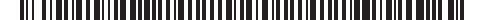 Република СрбијаОпштинска управа општине Дољевац Пореско одељењеБрој решења: 436-7 / 659 / 2012ЈМБГ: 2110928732328Општинска управа општине Дољевац Пореско одељење на основу чл. 2a, чл. 54. ст. 2. тач. 2. подтачка 2. Закона о пореском поступку и пореској администрацији ("Сл. гласник РС", бр. 80/02...2/12), чл. 32, 33. и 39. Закона о порезима на имовину ("Сл. гласник РС", бр. 26/01...78/11), чл. 60. a у вези са чл. 6. став 1. тачка 1. Закона о финансирању локалне самоуправе ("Сл. гласник РС", бр. 62/06 и 47/11) , Одлуке о висини стопе пореза на имовину ("Сл. лист града Ниша", бр.34/11) и Олуке о утврђивању просечне цене непокретности на територији општине Дољевац за 2012. годину ("Сл. лист града Ниша" бр.14/12), члана 131. и чл. 192. Закона о општем управном поступку ("Сл. лист СРЈ", број 33/97 и 31/01 и "Сл. гласник РС", бр. 30/10), у поступку утврђивања пореза на имовину за 2012. годину, дана 12.05.2012. године доносиРЕШЕЊЕУТВРЂУЈЕ СЕ порез на имовину за 2012. годину, пореском обвезнику                  , ул.                        , Малошиште, Дољевац.Укупан износ пореза:	908.86Укупан годишњи износ пореза на имовину обвезник плаћа у једнаким тромесечним ратама у року од 45 дана од дана почетка тромесечја (15.02, 15.05, 15.08. и 15.11.2012. године) на рачун број 840-713121843-57,сапозивом на број 97 360382110928732328.Порески обвезник је дужан да доспеле, а неизмирене обавезе уплати у року од 15 дана од дана достављања решења.На износ утврђене обавезе који није плаћен у прописаном року обрачунава се и плаћа камата по стопи једнакој годишњој референтној стопи централне емисионе банке увећаној за 10 процентних поена, применом комфорне методе обрачуна. Ако порески обвезник доспеле обавезе не плати у прописаном року извршиће се принудна наплата пореза, камате и трошкова принудне наплате. Трошкови принудне наплате падају на терет обвезника.До доношења решења за наредну годину обвезник је дужан да у 2013. години плаћа аконтацију у висини и на начин утврђен овим решењем.Жалба не одлаже извршење решења.ОБРАЗЛОЖЕЊЕПорез на имовину утврђен је на основу података из пореске пријаве и других података којима је Општинска управа  општине Дољевац Пореско одељење располагала, а од значаја су за утврђивање пореске обавезе, сходно члану 33. став 1. Закона о порезима на имовину ("Сл.гласник РС", број 26/01...78/11, у даљем тексту Закон).Обвезник пореза на имовину је ималац права на непокретности које се налазе на територији Републике Србије, и то: права својине (1), права својине на грађевинском земљишту површине преко 10 ари (10), права становања (3), права закупа стана или стамбене зграде у складу са законом којим је уређено становање, за период дужи од једне године или на неодређено време (5), права закупа грађевинског земљишта у јавној својини површине преко 10 ари (8), права закупа пољопривредног земљишта у државној својини површине преко 10 ари (9) и права коришћења грађевинског земљишта у јавној својини површине преко 10 ари (6), сагласно члану 2. и 4. Закона.Обвезник пореза на имовину је и корисник непокретности (11), сагласно члану4. став 3. и 4. Закона, односно прималац лизинга (12), сагласно члану 4. став 5. Закона.Пореску основицу представља вредност непокретности на дан 31.12.2011. године утврђена сходно члану 5. Закона, применом основних и корективних елемената прописаних чланом 6. Закона и применом Правилника о  начину утврђивања основице пореза на имовину на права на непокретностима ("Сл. гласник РС", бр. 38/01...27/11).Укупан годишњи порез на имовину утврђен је применом пореских стопа прописаних чланом 11. став 1. тачка 2. и 3. Закона о порезима на имовину, и то:за права на земљишту код обвезника који не води пословне књиге, стопа пореза на имовину износи 0.30%за права на непокретности пореског обвезника који не води пословне књиге, осим на земљишту, стопе пореза на имовину износеУкупан годишњи износ пореза на имовину плаћа се тромесечно у року од 45 дана од дана почетка тромесечја, сходно члану 39.  Закона.Порески кредит (умањење пореза) утврђен је на основу члана 13. Закона. Висина камате за обавезе које нису уплаћене у прописаном року утврђена је на основу члана 75. Закона о пореском поступку и пореској администрацији ("Сл. гласник РС", број 80/02...2/12).Принудна наплата пореза, камате и трошкова принудне наплате прописана је одредбама члана 77-113. Закона о пореском поступку и пореској администрацији.Жалба не одлаже извршење решења, сходно члану 147. Закона о пореском поступку и пореској администрацији. На основу изложеног, решено је као у диспозитиву.ПОУКА О ПРАВНОМ ЛЕКУ: Против овог решења може се изјавити жалбаОпштинском већу општине Дољевац, у року од15 дана од дана достављања решења, а преко Општинска управа општине Дољевац Пореско одељење.Жалба се таксира са 200,00 динара административне таксе и уплаћује нарачун број 840-742251843-73 – Општинске административне таксе, са позивом на број 97 81038.Одговорно лицеПауновић ЈасминаАдреса: Општинска управа општине Дољевац, ул. Николе Тесле 121. Канцеларија бр. 24. Радно време од 07,00-15,00ЖАЛБАПорески обвезници имају право на жалбу на решење којим је утврђен износ пореза, комуналне таксе или накнаде у року од 15 дана. Рок за подношење жалбе на решење о принудној наплати је 8 дана. Рок за подношење жалбе на решење о12. ПРЕГЛЕД ПОДАТАКА О ПРУЖЕНИМ УСЛУГАМАИЗВЕШТАЈО РАДУ ОПШТИНСКЕ УПРАВЕОПШТИНЕ ДОЉЕВАЦ ЗА 2014. ГОДИНУОпштинска управа општине Дољевац своју делатност утврђену законом и прописима донетих на основу истог у 2014. Години  извршавала је  преко: Одељења за привреду и финансије;Пореског одељења; Одељења за општу управу и ванпривредне делатности;Одељења за урбанизам, имовинско правне и инспекцијске послове иСлужбе правне помоћи, Као законски основ за решавање предмета у управном поступку у Општинској управи примењује се Закон о општем управном поступку који садржи основна правила поступка, као и републички закони којима су поједина питања поступка за одређену област регулисана. Ти поступци су у складу са утврђеним начелима Закона о општем управном поступку.Органи који спроводе одредбе Закона о општем управном поступку, при решавању и одлучивању о правима и обавезама радних људи и грађана дужни су да по захтевима странака предузимају радње у управном поступку одмах, а решења донесу у року од 30 дана, а у сложенијим управним стварима у року од 60 дана. Решења се достављају странкама одмах ради евентуалне употребе правног средства.ИЗВЕШТАЈ О РАДУ ОДЕЉЕЊА ЗА ПРИВРЕДУ И ФИНАНСИЈЕ ЗА 2014. ГОДИНУОдељење за привреду и финансије у 2014. години обављало је  следеће послове:У области финансија послове који се односе на припрему и реализацију буџета и завршног рачуна општине, праћење  остваривања јавних прихода буџета, организација финансијских и рачуноводствених послова буџета: инспекцијски надзор над коришћењемм буџетских средстава, самодопринос, послове трезора општине који се односе на финансијско планирање, управљање готовинским средствима, контролу расхода буџета, буџетско рачуноводство и извештавање на нивоу главне књиге трезора, управљање дугом и финансијском имовином, праћење кретања масе зарада у јавним предузећима општине и доставање извештаја министарству, контролу новчаних докумената и инструмента плаћања и наменско коришћење сртедстава, благајничко пословање, вођење пословних књига и других евиденција.У области  имовинско правних пословапослове који се односе  на заштиту, очување и евиденцију непокретности које користи општина, управљање, коришћење и располагање непокретностима општине и њихову укњижбу, одређивање јавног грађевинског земљишта и осталог грађевинског земљишта, давање у закуп грађевинског земљишта, престанак права коришћења грађевинског земљишта, стручни послови у области јавних набавки и друге послове у овим областима у складу са Законом, Статутом и другим прописима.У области привредепослове који се односе нa подстицање, развој и задовољавање потреба грађана у областима пољопривреде,шумарства и водопривреде, туризма и угоститељства, општинске робне резерве и снабдевање грађана, приватног предузетништва, израду нацрта програма развоја мале привреде, издавање радних књижица и вођење регистра радних књижица, просторни размештај објеката мале привреде, праћење стања привредног развоја, планирање и изградњу објеката, заштиту ваздуха, земљишта, заштиту шума, заштиту вода, заштиту биљног и животињског света, заштиту природних добара и заштиту од буке, од јонизирајућег зрачења заштиту од отпадних и опасних материја, држање животиња, природна лековита својства у одређеним подручјима.У области урбанизма, комунално стамбених и грађевинских пословапослове који се односе на проверу исправности техничке документације, припрему за доношење и спровођење урбанистичких планова, евидентирање бесправно изграђених објеката и њихово усклађивање са планским актима, издавање одобрења за грађење, технички преглед и издавање употребних дозвола за објекте за које је надлежна општина, уређење, развој и обављање комуналних делатности, старање о обезбеђењу материјалних и других услова за трајно обављање комуналних делатности, праћење остваривања основних комуналних функција (снабдевање водом и одвођење отпадних вода, чишћење јавних површина, одржавање јавних зелених површина, јавне расвете, саобраћаја и др. у складу са Законом), прати доношење програма и планова Јавног комуналног предузећа и Дирекције за изградњу општине Дољевац и њихову реализацију, врши надзор над обављањем комуналних делатности, води регистар улица, тргова и зграда и одређује кућне бројеве, прати остваривање Програма уређивања грађевинског земљишта, издаје одобрења за грађење и потврда о пријави радова, обезбеђује технички преглед и издавање употребне дозволе за објекте комуналне инфраструктуре за које општина уступа грађевинско земљиште, стамбену изградњу и одржавање зграда, обавља послове везане за изградњу, одржавање и коришћење локалних путева, улица и других јавних објеката од значаја за општину, ванлинијски превоз путника, такси превоз као и послове  у вези са ценама стамбено-комуналних услуга, обавља инспекцијски надзор и то грађевинске, комуналне и инспекције заштите животне средине.	У области заштите животне срединепослове који се односе на заштиту, унапређење животне средине, природе и ваздуха и природних добарта у општини, утврђивање услова заштите животне средине за изградњу објеката, утврђивање посебне накнаде за заштиту животне средине и други послови у складу са законом, Статутом и другим прописима.ПОСЛОВИ КОМУНАЛНОГ ИНСПЕКТОРА ,  САОБРАЋАЈНОГ  ИНСПЕКТОРА И ИНСПЕКТОРА ЗА ПУТЕВЕ 	У Извештајном периоду,   на пословима комуналног инспектора, саобраћаној инспектора и инспектора за путеве, примњено је укупно 38 предмета и то:-  31 предмет по пријави грађана (од тога 2 предмета пренета из 2013. године) и- 7 предмета по службеној дужности.По свим предметима вођен је управни поступак,   инспектор је изашао на лицу места, сачинио записнке о увиђају, саслушао странке и донео решења са наложеним мерама. Због неизвршења решења поднет је 1 захтев за покретање прекршајног поступка, а извршено је 31 контрола извршења решења. Такође, у извештајном периоду инспектор је учествовао у заједничким контролама са осталим инспекторима (инспектор за заштиту животне средине) са представницима јавног комуналног предузећа у Дољевцу и председницима Савета месних заједница, а у циљу контроле комуналне хигијене, уклањања дивљих депонија по месним заједницама, вршио контролу  комуналне хигијене  на пијацама у Малошишту и Пуковцу. У оквиру акције Министарства саобраћаја и Министарства унутрашњих послова, а у организацији ЈП „Железница Србија“, био ангажован на уклањању  секундарних сировина  скадираних  у  железничком појасу, као и на контроли  објеката привредника који се баве прометом секундарних сировина.У наведеном периоду инспектор је изилазио на лицу места на усмене захтеве странака, а у циљу превентивног решавања проблема у области комуналне  хигијене, безбедности саобраћаја на локалним путевима, као и заштити  пољских некатегорисаних путева.ПОСЛОВИ УРБАНИЗМA,    ГРАЂЕВИНСКИ ПОСЛОВИ, СТАМБЕНИ ПОСЛОВИ И ПОСЛОВИ  ИЗДАВАЊА РАДНИХ  КЊИЖИЦА  У периоду од 01.01.-31.12.2014.год. на горе наведеним пословима обрађено је: Предмет број 351-201 је послат другостепеном органу по жалби инвеститора.У извештајном периоду такође је рађено и на: припреми  месечних  података  заводу за статистику о издатим грађевинским дозволама  (ГРАЂ -10)уношењу података о издатим решењима у дигиталном облику. пословима за потребе Комисије за елементарне непогоде ( излазак на терену,састављање  записника ,и процена настале штете ).издато   256  радних књижица  и извршено 114  уписа и промена у радним књижицама.Сачињен  списак издатих радних књижица у дигиталном облику.пословима око завршетка фабрике ЛЕОНИ  до издавања употребне дозволе  и прикључне саобраћајнице . ПОСЛОВИ ГРАЂЕВИНСКЕ ИНСПЕКЦИЈЕ Поверене послове вршења инспекцијског надзора над изградњом објеката за које одобрење за изградњу издаје општина у оквиру делокруга утврђеног Законом о планирању и изградњи, Општинска управа општине Дољевац обавља са једним грађевинским инспектором, инжењером грађевинарства са положеним стручним испитом и испитом за рад у органима државне управе до јуна 2014. године, а од августа 2014. године са једним запосленим на основу Споразума  са Општинском управом општине Житорађа.У 2014. години укупан број примљених  предмета је 26.  Грађевинска инспекција је поступала по свим предметима, донето је 15 решења и 11 закључака.По налогу Министарства грађевинарства, саобраћаја и инфраструктуре, грађевинска инспекција је доставила Информације и Извештаје.ПОСЛОВИ ИНСПЕКЦИЈЕ ЗА ЗАШТИТУ ЖИВОТНЕ СРЕДИНЕ  У извештајном периоду  за 2014. годину, у области инспекције за заштиту животне средине, извршено је 27  контрола   и то :- 24 предмета по службеној дужности            - 3 предмета по захтеву странкеТакође, у извештајном периоду за 2014. годину, у оквиру поступања по предметима по службеној дужности и захтевима странки начињено је:           - 23 службених белешкиСве контроле инспектор је вршио на терену, сачинио записнике и донео решења са наложеним мерама.Такође, у извештајном периоду инспектор је учествовао у заједничким контролама са Републичким  инспекторима за заштиту животне средине из Ниша, Пирота  и Врања  и у заједничким контролама са комуналним инспектором општине Дољевац. У оквиру своје надлежности, инспектор је вршио контролу чишћења сепаратора уља и горива на бензинским станицама на територији општине Дољевац, контролу управљања отпадом, као и контролу о испуњености услова заштите животне средине приликом регистровања привредних субјеката, односно почетка рада истих и контролу приликом мерења емисије и имисије опасних и штетних материја из свих емитера од стране овлашћених лица са лиценцом.У наведеном периоду се доста радило на превенцији заштите животне средине у смислу обиласка привредних субјеката и давању савета како из области заштите животне средине, тако и из области управљања отпадом на територији општине Дољевац.ПОСЛОВИ БУЏЕТА       	У току извештајног периода 01.01. до 31.12.2014. године, извршени су следећи послови:       -    припрема нацрта Одлуке о завршном рачуну буџета Општине Дољевац      -     израда консолидованог завршног рачуна        -    затварање пословних промена за претходну годину       -     превођење у почетно стање и отварање нове пословне годинеприпрема и израда нацрта Одлуке о буџету ,припрема и израда  Одлуке о ребалансу, ( три ребаланса у току године)достављање месечног П/Р извештаја  до 5. у месецу Управи за трезор Ниш. слагање књиговодственог стања са банком. достављање месечног известаја о планираним и извршеним приходима и расходима свих корисника буџета до 15. у месецу Управи за трезор Ниш.Достављање извештаја о кредитном задужењу буџета општине Дољевац.Достављање периодичног извештаја Управи за трезор.Достављање месечних извештаја о извршеним расходима за плате директних и индиректних корисника буџета Министарству финансија.Пријем и обрада захтева корисника за исплату из буџета.Књижење извода сваког дана.Месечно и тромесечно слагање прихода и расхода са корисницима буџета.Рад на пројектима и извештавање.БЛАГАЈНИК-ЛИКВИДАТОР У  2014.години обрачунато је, исплаћено и прокњижено  кроз благајну следеће:Један обрачун плате за 2013. годину за запослене у Општинској управи, 11 обрачуна плата за 2014. годину и један обрачун аконтације плате за 2014. годинуЈедан обрачун плате за 2013. годину за председника и заменика председника Општине, 11 обрачуна плата за 2014. годину и један обрачун аконтације плате за 2014. годинуЈедан обрачун плате за 2013. годину за секретара Скупштине, 11 обрачуна плата за 2014. годину и један обрачун аконтације плате за 2014. годину13 обрачуна накнада председнику Скупштине (један обрачун за децембар 2013., и 12 обрачуна за 2014. годину) 13 обрачуна накнада  заменику председника Скупштине (један обрачун за децембар 2013., и 12 обрачуна за 2014. годину)- 12  Обрачуна превозних трошкова радника (један обрачун за децембар 2013. и 11 обрачуна за 2014.  годину)- 12 обрачуна накнада за чланове Општинског већа- Обрачун дневница одборницима  за  7 Скупштина  и члановима Општинског већа за 13 седница већа - Обрачун и исплата  дневница за одржаних 48 седница општинских комисија- Обрачун и исплата 6 јубиларних награда, 3 отпремнина, октобарске награде за дан општине- Обрачун и исплата 1 неискоришћеног годишсњег одмора- Исплата готовинских рачуна, - Исплата дневница и трошкова по 181  налога за служзбено путовање  - Исплата по Решењима за експропријацију грађевинског земљишта  - Исплата накнаде штета због уједа паса луталица по решењима Општинског Већа- за све исплате слање електронских пријава -  Достаљање 12 месечних статистичких извештаја  Заводу за статистику- Достављње фонду  ПИО  обрасце МУК и МУН-К уз све накнаде зараде  - Достављен  М-4 за 2013.годину - Слагање потрошње горива са возачима за 5 аутомобила- Евиденција трошкова и наплата путем обустава на плату прекорачења на коришћење мобилних телефона за раднике и руководиоце по Одлуци и Решењу - Исплата  накнаде мртвозорнику за 12 месеци- Исплата помоћи ђацима првацима- Обрачун, исплата, књижење за 12 месеци за борачко инвалидску заштиту, месечно требовање средстава код министарства и достављање  завршног  рачуна Министарству за  борацко инвалидску заштиту - Исплата новогодишњих поклон пакетића- Исплате, књижења и израда  завршног  рачуна за Синдикат Општинске управе општине Дољевац -  Финансијски и кадровски извештај  за регистар запослених месечноКЊИГОВОДСТВЕНО-ФИНАНСИЈСКИ ПОСЛОВИ, ПОСЛОВИ ТРЕЗОРА И ПОСЛОВИ МЕСНИХ ЗАЈЕДНИЦАУ  2014.години урађено је следеће:Урађено је укупно 19 завршних рачуна и то за : Општинску управу, Председника и општинско веће, Скупштину општине, МЗ Дољевац, МЗ  Кочане, МЗ Пуковац, МЗ Шаиновац, МЗ Русна, МЗ Чечина, МЗ Малошиште, МЗ Белотинац, МЗ Чапљинац, МЗ Ћурлина, МЗ Перутина, МЗ Кнежица, МЗ Клисура, МЗ Мекиш, МЗ Орљане, МЗ Шарлинац.Примљено је  592  рачуна Општинске управе, Председника и Скупштине ,заведено  у књигу Улазних рачуна,изконтирано ,одређене им позиције по Одлуци о буџету,исплаћено и прокњижено.Прокњижено је  252 налога Општинске управе укључујући  све обавезе и трошкове, 32 налога са променама нефинансијске имовине и капитала.Урађен је годишњи  статистички извештај о инвестицијама у основне фондове, комплексни статистички  годишњи извештај за кориснике буџетских средстава за 2014.годину и то за Општинску управу, Председника и општинско веће и Скупштину општине.Вођена је финансијска евиденција за свих 16 месних заједница и прокњижено је укупно 758  налога са трошковима, обавезама, нефинасијском имовином, подношени су захтеви за плаћање и трансфер средстава Служби буџета општине Дољевац.Вршени су  обрачуни и исплате месечне надокнаде  за Председнике месних заједница  16 месечно(укупно 176 обрачуна и исплата u 2014.г).Свакодневни унос података у Регистар измирења новчаних обавеза(РИНО)за Општинску управу, Председника и Oпштинско веће о свакој преузетој обавези и исплати исте.Достава података за израду дела Одлуке о буџету за 2015. годину који се тичу Скупштине општине, Председника и Општинског већа и Општинске управе као и свих 16 Месних заједницаУрађено је 19 Финансијских планова и то за Општинску управу, Председника и Општинско веће и Скупштину општине Дољевац као и за свих 16 месних заједница општине Дољевац Израда нацрта  финансијских планова Председника и општинског већа,Скупштине и Општинске управе као и месних заједница паралелно са ребалансима буџета.Усаглашена су стања Општинске управе, Скупштине и  Председника и Општинског већа са извршењем буџета Урађене су појединачне пореске пријаве за 2014. годину за Месне зaједнице предате Пореској управи.Праћени су ИОС-и и усаглашавани са стањем  добављачаОдрађен је целокупан попис Општинске управе  са увођењем свих нових основних средстава за 2014.годину и по налогу Министарства регионалног развоја и локалне самоуправе са доставом података о укњижењу,формирање пописне листе  Општинске управе на дан 31.12.2014.год. обрачун амортизације, књижење основних средстава.Одрађен је целокупан попис Месних заједница са формирањем пописних листа за Месне заједнице на дан 31.12.2014.год. обрачун амортизације, књижење основних средстава.ИМОВИНСКО ПРАВНИ ПОСЛОВИ  И ПОСЛОВИ  ЈАВНИХ НАБАВКИУ извештајном периоду на имовинско правним пословима рађено је следеће:У предмету број 465-1/2014 сачињено је 70 записника о саслушању странака, донето 70 решења, сачињено 70 записника о поравнању.У предметима захтеви за доношење решења о  утврђивању земљишта за редовну употребу објекта и формирању грађевинске парцеле донето: 3 решења. Један предмет по жалби достављен другостепеном органу. Извршено је 5 увиђаја на лицу места и о томе сачињени записници (Кнежица, Кочане, Дољевац, Мекиш).Упућено 39 захтева РГЗ Служби за катастар непокретности у Дољевцу:  за упис стечених права,упис јавне својине, издавање листова непокретности, копије плана, уверења о кретању парцела, достављање обавештења.У  2 предмета Републичка дирекција за имовину РС, достава решења Привредног суда у Нишу, по спроведеном поступку достављена обавештења Дирекцији.Упућено 12 захтева AB&CO Geosistems d.o.o. Нови Сад, за снимање објеката, цепање парцела, мерење парцела.Упућено 10 захтева РУЈП експозитура у Дољевцу, ради утврђивања тржишне вредности непокретности.По замолници општине Владичин Хан саслушане су две странке о чему је сачињен записник. Упућен захтев Републичкој дирекцији за имовину РС за издавање потврде да је непокретност пријављена за јединствену евиденцију непокретности у државној својини.2 обавештења достављена Основном суду у Нишу и један захтев упућен Управном суду.Одржане су 2 седнице Комисије за вођење поступка и доношење решења по захтеву за враћање земљишта СО Дољевац. Донето 2 закључка, упућено 3 захтева РГЗ Служби за катастар непокретности за достављање података.Одржане су 3 седнице Комисије за спровођење комасације СО Дољевац. Донето 2 решење, 2 закључка, упућен 1 захтев РГЗ Служби за катастар непокретности за достављање података. Извршен увиђај на кат. парцелама у Т-115 и 116 КО Пуковац. Извршена увођења у посед. Један предмет достављен Министарству, по жалби.Достављана обавештења странкама. На пословима јавних набавки: Обрађено 46 предмета. Достављани квартални извештаји Управи за јавне набавке, извешај о извршењу плана набавки за 2013 годину.Обављање  административних  послова за потребе Комисије за издавање у закуп пољопривредног земљишта ( израда записника , одлука, Уговора за потребе Комисије, Достављани извештаји Управи за пољопривредно земљиште. Упућен јавни позив за достављање понуда за остваривање „Права пречег закупа“ државног земљишта на подручју општине Дољевац за 2015.годину).ПОСЛОВИ ПОЉОПРИВРЕДЕ   У току извештајног периода  примљеноје укупно 5 предмета, донета су 5 решења. На једно решење уложена је жалба, за које је поступак је још увек у току код другостепеног органа.Издато укупно 41 уверење и то:31 уверењe о бављењу пољопривреном производњом  и уверење за регулсиање  пензијског стажа /због проглашене суше  у 2003. години/.10 уверења – потврде о коришћењу субвенција из буџета општинске управе.У извештајном периоду пружана је помоћ власницима пољопривредних газдинстава, код поступка регистрације  и вршења промена у пољ. газдинствима за око  100 предмета на лични захтев странке, попуњавање образаца за остваривање права на субвенције и подстицајна средства из области пољопривреде и сточарства.ИТ АДМИНИСТРАТОР И ПОСЛОВИ МАРКЕТИНАГА, ПРОМОЦИЈЕ И СТРАТЕГИЈЕ КОМУНИКАЦИЈЕ, ПОСЛОВИ ВАНРЕДНИХ СИТУАЦИЈА И ПЛАНИРАЊА ОДБРАНЕОтклањање застоја у раду опреме (120)Ажурирање званичне презентације Општинске управе, канцеларије за локални економски развој и канцеларије за младе (42)Ажурирање сигурносних закрпа CMS-a (15)Инсталирање дигиталних сертификата за електронско плаћање(на 1 рачунар)Инсталирање дигиталних сертификата за подношење електронске пријаве(1 рачунар)Ажурирање статистичких података (10)Техничка подршка код израде Програма заштите, уређења и коришћења пољопривредног земљиштаНабавка потрошне ИТ опремеСкенирање документације (250)Ажурирање информатора и постављања истог на званичној интернет страници општине (12)Сређивање базе података другог примерка матичних књигаРеинсталација оперативних система (20)Попуњавање упитника (40)Припрема штампе (12)„Чишћење“ екстерних меморија од вируса (30)Бекап података (13)Постављање УПС уређаја (2)Разна софтверска подешавања (400)Сређивање базе података РГЗ-а и подешавање исте у форми извештаја за попис непокретностиОстали послови:План јавних набавки (унос података у апликацији управе за јавне набавке) (40)Помоћ корисницима: Центар за социјални рад, Дирекција за изградњу, библиотека,  Црвени крст, основна школа, ЈКП, Лане (30)Јавне набавке (50)Поправка рачунара ЈКП-а (3)Ажурирање сајта Дирекције за изградњу општине Дољевац (15)Ажурирање сајта Дома здравља Дољевац (20)Помоћ у организацији Дана општине ДољевацПостављање каналица за УТП каблове (3)Израда видео презентације општине ДољевацНачелник Одељења за привреду и финансије,Дипл.ецц. Јовица Пешић, с.р.ИЗВЕШТАЈ О РАДУ ПОРЕСКОГ ОДЕЉЕЊА ЗА 2014. ГОДИНУ Пореско одељење у 2014. години обављало је следеће послове:	У области утврђивања локалних  јавних прихода и пореске контроле и то:пријем, обрада, контрола и унос података из пореских пријава, утврђивање решењем обавеза по основу локалних јавних прихода, за које није прописано да их сам порески обвезник утврђује, eвидентирањe утврђених пореских обавеза у пореском књиговодству локалне пореске администрације у складу са прописима, канцеларијска и теренска пореска контроле законитости и правилности испуњавања пореских обавеза које се утврђују решењем локалне пореске администрације, послови првостепеног поступка по изјављеним жалбама пореских обвезника, вођење поновног поступка по поништеним управним актима, примена јединствених стандарда, дефиниција, класификација и номенклатура, кодирања података и технике обраде у складу са јединственим информационим системом за локалне јавне приходе, послови давања бесплатних информација о пореским прописима из којих произилази пореска обавеза по основу локалних јавних прихода (сервис пореских обвезника), послови у вези продужења рокова за подношење пореских пријава, (сервис пореских обвезника), послови извештавања локалне самоуправе и Пореске управе у вези локалних јавних прихода и други послови из области утврђивања и контроле локалних јавних прихода.	У области наплате локалних јавних прихода, пореског књиговодства и извештавања и то:послови редовне и принудне наплате, одлагања плаћања пореског дуга по основу локалних јавних прихода, послови првостепеног поступка по изјављеним жалбама пореских обвезника, вођење поновног поступка по поништеним управним актима, послови пружања правне помоћи надлежним организационим јединицама Пореске управе и другим пореским одељењима локалне пореске администрације у поступку наплате, послови књижења извршених уплата по основу локалних јавних прихода и вођења јединственог пореског књиговодства за локалне јавне приходе, примене јединствених стандарда, дефиниција, класификација и номенклатура, кодирања података и технику обраде у складу са јединственим информационим  системом  за локалне јавне приходе, послови припреме методолошких упутстава за једнообразну примену прописа из области локалних јавних прихода у вези наплате и пореског књиговодства локалних јавних прихода, послови чувања службене тајне у пореском поступку, послови у вези повраћаја више или погрешно наплаћених локалних јавних прихода и споредних  пореских давања, послови давања бесплатних информација о пореским прописима из којих произилази пореска обавеза по основу локалних јавних прихода (сервис пореских обвезника), послови издавања уверења и потврда у вези локалних јавних прихода, послови извештавања локалне самоуправе и Пореске управе у вези наплате и књижења локалних јавних прихода и други послови из области наплате и пореског књиговодства локалних јавних прихода.У извештајном периоду  од 01.01.2014. до 31.12.2014. године обављени су следећи послови:- Израђен је завршни рачун за 2013. годину.-Утврђено је 11570 решења. Од тога 6309 решења за порез на имовину физичких лица, 55 решењe за порез на имовину правних лица, 51 решења за комуналне таксе, 5116 решења за накнаду за заштиту и унапређење животне средине физичких лица , 39 решења за заштиту и унапређење животне средине правних лица, 18 решења о повраћају и прекњижењу. Прокњижено je 11570 задужења по решењима. - Прокњижено је 739 извода. - Издато је: 467 уверења.- Послато 44 дописа.- Унешено 49 пријава и одјава за порез на имовину.- Вођено је 6 поступака по жалбама.- Вршено је месечно слагање стања са Управом за трезор.- Вршен је упит стања.- Вршена је штампа и ковертирање решења.- Вршено је попуњавање уплатница за потребе пореских обвезника.-Ажурно је вршено учитавање и књижење приспелих уплата. -Извршена је контрола донетих  решења .-Вршено је позивање странака телефонским и писменим путем,  ради подношења пријава за порез на имовину и комуналне таксе и обавештавањања о стању дуга.- Вршен је пријем странака, давање информација о стању на рачунима. - Унешени су у базу  подаци из Одлуке о утврђивању просечне тржишне цене за 2014. годину..- Урађен је нацрт Одлуке о одређивању зона на територији општине Дољевац.- Урађен је нацрт Одлуке о висини стопе пореза на имовину - Урађен је нацрт Одлуке о висини амортизационе стопе.- Урађен је нацрт Одлуке о утврђивању просечних цена квадратног метра непокретности за утврђивање пореза на имовину за 2015. годину на територији општине Дољевац.- Урађен је нацрт Одлуке о коефицијентима за утврђивање пореза на имовину за непокретности обвезника који воде пословне књиге у општини Дољевац.- Вршено је усклађивање књиговодственог стања са правним лицима и радњама.- Вршено је усклађивање књиговодственог стања са Трезором.Начелник Пореског одељења                                                      Дипл. ецц. Пауновић Јасмина, с.р.ИЗВЕШТАЈ О РАДУ ОДЕЉЕЊА ЗА ОПШТУ УПРАВУ И ВАНПРИВРЕДНЕ ДЕЛАТНОСТИ ЗА  2014. ГОДИНУОдељење за општу управу и ванпривредне делатности,  обављало је следеће послове:У области опште управепослове који се односе на унапређење, организације рада и модернизацију Општинске управе, примену закона и других прописа о Општем управном поступку у Општинској управи, избор одборника за Скупштину општине, вођење регистра становника, јединственог бирачког списка, послове писарнице и архиве, оверу потписа, рукописа и преписа, надзор над радом Месних канцеларија, матичне књиге, књиге  држављана, послови у вези са радним односима, послови просветне инспекције, послови управне инспекције, административно-техничких, биротехничких и информационо документациони послови, текуће инвестиционо одржавање и обезбеђење пословне зграде, обављање послова за потребе председника Општине, Општинског већа, Скупштине општине, Комисије Скупштине општине, одборника и одборничких група и друге послове одређене Законом.У области ванпривредне делатностипослове који се односе на задовољавање одређених потреба грађана у области образовања, примарне здравствене заштите, социјалне заштите, културе, физичке културе, информисања и остваривања надзора над законитошћу рада у наведеним делатностима чији је оснивач Општина, врши послове у вези са збрињавањем избеглица и расељених лица на територији општине, врши послове за борачко-инвалидску заштиту.	Одељење као поверене послове, врши послове државне управе који се односе на решавање о праву на накнаду зараде за време породиљског одсуства, одсуства са рада ради неге детета и одсуства са рада ради посебне неге детета, родитељски додатак и дечији додатак.ПОСЛОВИ РАДНИХ ОДНОСА, ПОСЛОВИ ПРИСТУПА ИНФОРМАЦИЈАМА ОД ЈАВНОГ ЗНАЧАЈА, ЗАШТИТЕ ПОДАТАКА О ЛИЧНОСТИ И БОРБЕ ПРОТИВ КОРУПЦИЈЕУ извештајном периоду од 01.01.2014. до 31.12.2014. године урађено је:У области послова радних односа запослених у Општинској управи, извршено је попуњавање радних листа запослених у Општинској управи о њиховом напредовању.У вези послова са јавним оглашавањем за заснивање радног односа у Општинској управи израђена је 1 пријава о пријему извршиоца на одређено време.   Израђени су нацрти појединачних аката у вези остваривања права, обавеза и одговорности запослених у Општинској управи по основу рада и у вези са радом и то: 1 одлука о потреби заснивања радног односа на одређено време  2 одлуке о избору кандидата, 240 решења,2 уверења,1 овлашћења и 52 предлога. Израђен је нацрт Правилника о унутрашњем уређењу и систематизацији радних места у Општинској управи општине Дољевац.У вези са прибављањем сагласности за ново запошљавање у Општинској управи општине Дољевац и додатним радним ангажовањем код корисника јавних средстава, Минисарству државне управе и локалне самоуправе послате су 6 молбе за попуњавање упражњених радних места и додатно радно ангажовање и 1 молбa за повећање изнад 10% броја лица ангажованих по уговору о делу.У базу Централног  регистра обавезног социјалног осигурања поднете су 3 пријаве на обавезно социјално осигурање и 4 одјаве са обавезног социјалног осигурања.У вези са здравственим осигурањем запослених, постављених лица у Општинској управи, као и изабраних лица у органима општине, издато је 156 маркица.У области послова слободног приступа информацијама од јавног значаја, израђено је:3 закључка, 14 одговора по поднетом захтеву за приступ информацијама од јавног значаја,16 обавештења, 5 решења о одбијању захтева за слободан приступ информацијама од јавног значаја и 1 упутство о допуни података2 решења о ослобођењу плаћања накнаде нужних трошкова Поверенику за информације од јавног значаја и заштиту података о личности достављен је годишњи извештај  о спровођењу Закона о слободном приступу информација од јавног значаја.У области заштите података о личности израђен је годишњи извештај о спровођењу Закона о заштити података о личности и достављен је Поверенику за информације од јавног значаја и заштиту података о личности.У области борбе против корупције израђено је 9 извештаја поводом спровођења Националне стратегије  за борбу против корупције и акционог плана за њену примену за први, други и трећи квартал 2014. године за општину Дољевац.Обављани су послови из области Канцеларије за младе, праћење и реализација пројекта „Истражимо заједно“ и израда нацрта Акционог плана за младе за 2015. годину.ПОСЛОВИ СКУПШТИНЕ, ОПШТИНСКОГ ВЕЋА, 	КОМИСИЈА И  РАДНИХ ТЕЛА 	У току извештајног периода на пословима Скупштине, Општинског већа, комисија и  радних тела обављени су следећи послови:	- Одржано је 7  седница Скупштине;	- 13  седница Општинског Већа;	- 9 седница Комисије за прописе и административна питања;	- 1 седница Комисије за одликовања;- 8 седнице Локалног Савета за запошљавање општине Дољевац;	- Вођени записници на седницама Скупштине општине, Општинског већа, Скупштинских комисија, комисија председника Општине и других радних тела;	- Припрема материјала за седнице Скупштине општине, Општинског већа, као и радних тела Скупштине и експедовање истог;	- Обрада материјала са свих седница и административно технички послови;	-Обављање административних послова у вези приспелих захтева председнику општине, Скупштини општине и Општинском већу.	За  7 седница Скупштине припремано је укупно  97  одлука, решења и друга акта.	За 10 седница Општинског већа припремано је укупно   156  одлука, решења и друга акта.ПОРОДИЉСКА  БОЛОВАЊА	У извештајном периоду од 01.01.2014.године до 31.12.2014.године на пословима породиљских боловања  примљено је  45  захтева , од тога  26  захтева за признавање права накнаде зараде за време породиљског одсуства и одсуства са рада ради неге детета и   19 захтева за признавање накнаде зараде за време посебне неге детета.  	По свим захтевима вођен је управни поступак, донето је 45  решења о признавању права. На основу Решења о признатом праву вршена је исплата накнаде зараде за време породиљског одсуства, одсуства са рада ради неге детета као и одсуства са рада ради посебне неге детета, а све у складу са Законом о раду, Законом о финансијској подршци породици са децом ,  Правилником о ближим условима и начину остваривања права на финансијску подршку породици са децом и Правилником о условима, поступку и начину остваривања права на одсуство са рада ради посебне неге детета.	По основу права на породиљско одсуство и одсуство са рада ради неге детета просечан месечни број породиља, односно корисника,  у извештајном периоду је 34  ,   по основу права  на одсуство са рада ради посебне неге детета просечан месечни број породиља је 3, просечан месечни број корисника  по основу породиљског и неге детата је  31.	Просечан месечни број породиља према редоследу рођења детета је:-   16  корисника за прво дете, -   14  корисника за друго дете,  -   4  корисника за треће  и свако наредно дете.	Просечан месечни број породиља према статусу запослених лица је:  - запослени радници код власника, 26 корисника, која се финансирају из буџета РС- 8  корисника.	Министарству  за рад, запошљавање, борачка   и социјална питања  савког месеца (до 10-ог у текућем месецу)  достављан је извештај о броју породиља односно корисника, извештај о утрошеним средствима у претходни месецу (образац НЗ-4), извештај о потребним средствима за исплату права у текућем месецу, а за доспеле обавезе у претходном месецу (образац НЗ – 2/I), као и извештај о потребним средствима за исплату права за више месеци са спецификацијом која чини саставни део овог извештаја (образац НЗ – 2/II), као и Упитници о б роју корисника по врсти накнаде.Такође су овом Министарству достављени Извештаји за пероиод јануар – јун 2014.год.,  као и за период јануар – децембар 2014.године.Укупно у току извештајног периода Министарство рада, запошљавања  и социјалне политике на име накнада зарада одобрило  је 19.803.735,15  динара, утрошено је 19.803.735,15 динара, а стање на подрачуну на дан 31.12.2014. је  0,00  динара.ПРОСВЕТНА ИНСПЕКЦИЈА И ПОСЛОВИ БОРАЧКО-ИНВАЛИДСКЕ ЗАШТИТЕ У извештајном периоду од 01.01. до 31.12.2014. године, из области просветне инспекције урађено је:4  инспекцијска  надзора у ОШ „Вук Караџић“ Дољевац и Предшколској установи за децу „Лане“ Дољевац, и сачињено 4  Записника о извршеним прегледима и 4 контролна записника2  Записника на обрасцима надлежног Министарства са табеларним приказама.2  обавештења  о ненадлежности са поуком о надлежном органу.4  обавештења о извршеним надзорима са записницима  у прилогу.7  обавештења достављено је странкама подносиоцима представки о извршеним надзорима и достављању представке надлежном органу.3 обвештења са представкама достављена установи са упућивањем на закон у смислу предузимања мера у погледу школовања деце са посебним потребама.око 10  пријема странака и пружање правне помоћи.Из области борачко-инвалидске заштите урађено је:      Укупно у извештајном периоду обрађено је 10 предмета и то: 2 предмета из претходне године и 8 из 2014. године, од тога:   по захтевима странака за признавање права  6  предмета, а по службеној дужности  4 предмета, од чега је решено укупно 9, док је један пренет у 2015. годину.11  захтева  другим органима за достављање уверења које овај орган прибавља по службеној дужности.7   налога за обуставу исплата или исплату  заосталих примања12  обрачуна борачког додатка (месечних-редовних) 5 извештаја надлежном Министарству о броју активних корисника са табелама података о корисницима.око 15  пријема  странака ради давања информација и стручне помоћи.ПОСЛОВИ ДРУШТВЕНЕ БРИГЕ О ДЕЦИ 	И ФИНАНСИЈСКЕ ПОДРШКЕ ПОРОДИЦИ СА ДЕЦОМ У периоду од 01.01. до 31.12.2014. године, примљено је укупно 840 захтева, од тога 615 захтева за остваривање права на дечији додатак, 114 захтева за остваривање права на родитељски додатак мајке за прворођено, другорођено, трећерођено и четврторођено дете, 54 захтева за једнократну новчану помоћ за прворођено дете и 57 захтев за новчану помоћ  незапосленим породиљама по Одлуци Скупштине општине Дољевац .Донето је 822 решења, 548  решења којима се признаје право на дечији додатак, 53 којима није признато право на дечији додатак сходно Закону,  114 решења којима се признаје право на родитељски додатак мајке и 54  решења којима се признаје право на једнократну новчану помоћ за прворођено, 48 решења о признавању права на новчану помоћ незапосленим породиљама и 8 решења којим је то право није признато, 7 закључка о одбацивању захтева и 53  позива за допуну захтеваПримљено је 798  школских потврда које су евидентиране кроз базу података надлежног Министарства. 	ПИСАРНИЦA И АРХИВAУ извештајном периоду /01.01.-31.12.2014./ обављани су следећи  послови  и задаци:Завођење предмета и аката, развођење, архивирање и здруживање управних и вануправних предмета, отварање и прегледање поште, завођење препоручене поште и рачуна и отпремање поште, архивирање предмета и одлагање предмета у архиву.У интерним доставним књигама извршено је: 01  	1359  уписа02  	186   уписа03  	641   уписа04  	21   уписа10  	48   уписау књигу примљених рачуна 589 уписа                                                                                                                                                                                                    у књигу примљене поште на личност 954 уписау књигу за отпремање поште   7156  уписау пријемну књигу – листу поште  7156 уписаУ  2014   архивирано је и одложено у архиву  1039 предмета, из 2014. године и 87 предмета из 2013. године.             ОВЕРА ПОТПИСА РУКОПИСА И ПРЕПИСА		извештајном периоду на реферату овере потписа, рукописа и преписа, обављани су следећи послови: 	У књигу овере потписа, преписа и рукописа извршено је 5455  уписа и то: 3330 овера преписа и 2125 овера потписа.	М А Т И Ч А Р   У периоду од 01.01. до 31.12.2014. године у оквиру матичне службе  за матична подручја Дољевац (насељена места:  Дољевац, Кочане, Шаиновац, Мекиш, Орљане и Шарлинац) урађено је следеће:1. МАТИЧНА КЊИГА РОЂЕНИХИздато је 565 извода из матичне књиге рођених на домаћем  и 11 на интернационалном обрасцу , Извршено је 6 уписа у МКР и и здато 4 уверења на основу МКРИздато је 143  потврде о животу грађана који користе иностране пензијеУписано 95  клаузула  у МКРОбрађена 6 записникa о признању очинства Обрађено 1 извештај  о разводу брака и 3 клаузуле о разводу брака Обрађен 1 записник о пријави рођења дететаОбрађена 4 дописа других органа2. МАТИЧНА КЊИГА ВЕНЧАНИХИздато је 361  извода из матичне књиге венчаних на домаћем и 36  на интернационалном обрасцуЗакључено је 39  брака, на основу којих су послати изештаји матичним службама из места рођења лица која су склопила брак, ради уписа клаузула у њихове МКР и промене презимена у МКР и КДИздато 2 уверења на основу МКВУписано 76  клаузуле у МКВОбрађене 12 пресуде о разводу бракаОбрађено 12  извештаја  о закључењу бракаОбрађено 1 допис других органаОбрађен 1 решење о исправци  у МКВОбрађена 1 страна судска пресуда3. МАТИЧНА КЊИГА УМРЛИХИзвршено је 83 уписа у МКУ Издато 176  извода из МКУ на домаћем  и 7 на интернационалном обрасцуИздато 64  смртовницаОбрађено 77  извештај о смрти других органаПослато  292  извештаја о смртиОбрађено 16  дописа других органа4. КЊИГА ДРЖАВЉАНАИздато 463  уверење о држављанствуУнете 78  клаузуле у КДИздато 1 уверење на основу КД (да лице није уписано у КД)Обрађена  1 исправка у КД на основу решењаОбрађен 1 решење о промени презимена	МАТИЧАР И ПОСЛОВИ МЕСНИХ КАНЦЕЛАРИЈА	МК МАЛОШИШТЕ 	 У извештајном периоду у МК Малошиште обављани су следећи  послови: 	Непосредно вођење матичних књига за МП Малошиште као и послови овере и вођења Уписника.	Извршено је 522 овера (оверавање потписа, рукописа и преписа, овлашћења, изјаве и др.).	У матичним књигама извршени су следећи уписи: 	МКР – извршено 3 уписа рођења, издато 249  извода из матичне књиге рођених на домаћем обрасцу  и 109  потврда о животу.	МКВ – извршено 4  уписа венчања, издато је 135  извода из матичне књиге венчаних на домаћем обрасцу.	МКУ – извршено 50 уписа смрти, издато је 121  извод из матичне књиге умрлих	КД- издато је 248 уверења о држављанству 	Извршено 215 уписа клаузула  и забелешки у матичним књигама на основу  извештаја и пресуда.МК  БЕЛОТИНАЦ  У извештајном периоду у МК Белотинац, обављани су  следеће послови:		Непосредно вођење матичних књига за МП Белотинац	У матичним књигама извршени су следећи уписи: 	МКР – издато 127 извода из матичне књиге рођених, 28  потврда о животу.	МКВ – извршено 3  уписа венчања, издато је 69 извода из матичне књиге венчаних, уписано 76 клаузула у МКВ и одрађена 1 пресуда о разводу брака.	МКУ – извршено 24  уписa смрти, издато је 30   изводa  из матичне књиге умрлих и 4 смртовнице, послато  97 извештаја о смрти, обрађено 2 извештаја о смрти других органа, и 3 решења суда о проглашењу несталих лица за умрле.	КД- издато је 174  уверења о држављанству.МК  РУСНА У извештајном периоду у МК Русна обављани су  следеће послови:		Непосредно вођење матичних књига за МП Русна, 	У матичним књигама извршени су следећи уписи: 	МКР –издато 54 извод из матичне књиге рођених, 	МКВ –издато је 33  изводa из матичне књиге венчаних, закључен 1 брак,	МКУ – извршено 13 уписа смрти, издато је 13  извода из матичне књиге умрлих и 4  смртовнице, послато  47  извештаја о смрти.	КД- издато  је 107  уверења о држављанству.МК  ЧЕЧИНА У извештајном периоду у МК Чечина,  обављани су  следеће послови:		Непосредно вођење матичних књига за МП  Чечина, 	У матичним књигама извршени су следећи уписи: 	МКР –издато 11  извода из матичне књиге рођених, 1 упис у МКР и издате 3 потврде о животу,	МКВ –издато је 7  изводa из матичне књиге венчаних,	МКУ – извршено 9  уписа смрти, издато је 7  извода из матичне књиге умрлих и 3смртовнице, послато 27 извештаја о смрти,	МК ПУКОВАЦ 	У извештајном периоду у МК Пуковац обављани су  следећи послови: 	Непосредно вођење матичних књига за МП Пуковац као и послови овере и вођења Уписника.	Извршено је 300 овера (оверавање потписа, рукописа и преписа, овлашћења, изјаве и др.).	У матичним књигама извршени су следећи уписи: 	МКР – извршено 3 уписа рођења, издато 214  извода из матичне књиге рођених, 91  потврда о животу.	МКВ – извршено 26  уписа венчања, издато је 159  извода из матичне књиге венчаних,	МКУ – извршено 42  уписа смрти, издато је 86 извода из матичне књиге умрлих	КД- издато је 234  уверење о држављанствуИзвршено 134  уписа клаузула  и забелешки у матичним књигама на основу  извештаја и пресуда.	ИЗВЕШТАЈ  О УПИСИМА У МАТИЧНЕ КЊИГЕ 2014. ГОДИНЕЛИЧНИ СТАТУС ГРАЂАНА   	У извештајном периоду, од 01.01. до 31.12.2014.год., из области личног статуса грађана, обављани су послови везани за накнадне уписе рођења и смрти,  исправке по матичним књигама, као и послови везани за промену личног имена. Послови су обављани како по службеној дужности тако и по захтеву странке.	У извештајном периоду донето је 23  решења и то:из области рођења (МКР-200), донето је 7 решења из области промене личног имена (201), донето је 10 решења,из области смрти (МКУ-203), донето је 3  решења  из области венчања (МКВ-202), донето је 3  решења  БИРАЧКИ СПИСАК  	Ажурирању Јединственог бирачког списка – дела бирачког списка који се води за општину  Дољевац,  на основу базе података преузетих од  МУП-а  и провером истих  код  ПС Дољевац,  везано за промене настале услед пријаве пребивалишта,  уписа лица који стичу право по основу пунолетства,  или промене адресе стана, затим брисању лица из бирачког списка због смрти на основу извештаја достављених од стране матичара из месних канцеларија.		Приликом ажурирања јединственог бирачког списка, у извештајном периоду  извршено је  1425 промена.Брисању лица због смрти – 339Брисању лица због одјаве пребивалишта – 152Брисање лица због губитка пословне способности-2Упис лица по пријави пребивалишта – 297Упис по стицању права пунолетством – 218Уиси и брисања по месту боравишта-ИРЛ-1Уписи за гласање према месту боравишта у иностранству -4Уписи за гласање према месту боравишта у земљи-2Променама личних података – 380 Променама адресе пребивалишта – 26Промена адресе боравишта –ИРЛ-2Промена гласања места бро. У иностранству -1Исправка техничке грешеке-1У посебан бирачки списак извршене су 62 промене и донеет исти број решења.	Рад са странкама по пријему захтева за стицање статуса енергетски заштићеног купца, обрачунавању месечних прихода  и издавању уверења за исте.СТУДЕНСКИ И ЂАЧКИ СТАНДАРД  У извештајном периоду рађено на обрачунавању просека месечних примања по члану домаћинства и издавању уверења за смештај у дом ученика и студената, као и  за ученичке и студентске кредите  и том прилоком издато 138  уверења.     Начелник Одељења за општу управу и ванпривредне делатносати	Дипл.ецц. Властимир Анђелковић, с.р.ИЗВЕШТАЈ  О  РАДУ  СЛУЖБЕ  ПРАВНЕ  ПОМОЋИ ЗА 2014. ГОДИНУСлужба правне помоћи обављала је следеће послове:а) правне заштите имовинских права и интереса општине Дољевац, предузима правне радње и користи правна средства пред судовима и другим надлежним органима ради остваривања имовинских права и интереса општине њених органа и других правних лица; б) послове правне помоћи грађанима давањем савета и мишљења у свим материјама, састављањем поднесака (тужби у грађанској и кривичној материји, кривичних пријава, оптужних предлога, жалби у свим материјама, свих врста поднесака у ванпарничном и извршним стварима и сл.), састављањем исправа (уговора, завештања и др.), пружањем информација грађанима у циљу бржег остваривања њихових права и обавеза.	Служба правне помоћи  у 2014. години, урадила је следеће:- По тужби Здравковић Зорана из Брестовца, против општине Дољевац, број 70 – 3/2014 пред Основним судом у Лесковцу, писање одговора на тужбу, заступање на рочишту 1;- По тужби Марковић Јовице  из Брестовца, против општине Дољевац, број 70 – 4/2013 пред Основним судом у Лесковцу, заступања  на рочишту 4;- По тужби Марковић Драгише  из Брестовца, против општине Дољевац, број 70 – 2/2014 пред Основним судом у Лесковцу, писање одговора на тужбу, заступања на рочишту 2;- По тужби Марковић Томислава  из Брестовца, против општине Дољевац, број 70 – 5/2013 пред Основним судом у Лесковцу,  заступања на рочишту 2;- По тужби Стаменковић Анице из с. Чечина, против општине Дољевац, број 70 – 4/2014, пред Oсновним судом у Нишу, писање одговора на тужбу и заступања на рочишту 2;- По тужби Живковић Предрага из Пуковца, против општине Дољевац, број 70 - 3/2013, пред Основним судом у Нишу, писање  поднесака (од 13.01.2014., 13.03.2014.), заступања на рочишту 7.- По тужби  Усаиновић Есата из Ниша, против општине Дољевац, број 70 – 6/2014 пред Основним судом у Нишу, посање одговора на тужбу, заступања на рочишту 2;- По тужби Поповић Милана из Ниша, против општине Дољевац, број 70 – 5/2014, пред Основним судом у Нишу, писање одговора на тужбу заступање на рочишту 1;- По тужби општине Дољевац против Илић Вукашина и др. број предмета 70 – 4/2012, пред Основним судом у Нишу, писање поднесака (од 10.04.2014., и од 21.07.2014.), заступања на рочишту 4;- По тужби Стаменковић Љубице из Дољевца, против општине Дољевац број 70 – 12/2013, пред Основним судом у Нишу, писање поднесака  (од 27.06.2014.и од 24.09.2014.), заступања на рочишту 5; - По тужби Величковић Новице из Пуковца, против општине Дољевац, број 70 – 7/2014, пред Основним судом у Нишу, писање одговора на тужбу,  заступање на рочишту 1;  - По тужби Петровић Светислава из Ниша,  против општине  Дољевац,  број 70 – 8/2013, ради накнаде штете,  заступање  1, и предузимање других правних радњи;   - По тужби Петровић Светислава из Ниша, број 70 – 7/2013, против општине Дољевац,  заступања 4, писање поднеска од 14.02.2014. године  и предузимање  других правних радњи;-По предлогу за  извршење Петровић Светислава  из Ниш, број 70 – 1/2007, писање приговора од 24.02.2014. године и поднеска од 27.03.2014. године  и предузимање других правних радњи;  - Писање пријаве  због  недоличног понашања Светислава Патровића из Ниша,  број 07 – 6/2014, Високом савету судства у Београду, писање одговора по предлогу за мирно решење спора;
- Писање одговора по предлогу  за мирно решење спора Великчовић Новице из Пуковца, број 401 – 72/2014;У предмету давања у закуп пословног простора ''Семенатна'', д.о.о. Ниш, писање предлога за покретање поступка,  одлука о покретању поступка,  јавни оглас, записник, решење, уговор о закупу пословног простора идр.  У предмету прибављања непокретности путем размене ''Дака'': одлука о прибављању путем размене, решење о образовању комисије,  записник, решење о прибављању путем размене;22 вансудскa поравнања закљученa  са подносиоцима захтева  за наканду нематеријалне штете  због уједа паса луталица  Служба правне помоћи је за грађане са територије ове Општине, урадила 64  аката, а то су: разне врсте тужби, одговора на тужбу, разне врсте жалби, уговора о купопродаји, уговора о поклону, уговора о доживотном издржавању,  поднесака,  пријава, овлашћења, сагласности  идр.                                                                                        Младеновић Мирјана, дипл. правник13. ПОДАЦИ О ПРИХОДИМА И РАСХОДИМАНа основу члана 32. став 1. тачка 2. Закона о локалној самоуправи ("Службени гласник РС", број 129/2007), члана 79. За- кона о буџетском систему ("Службени гласник РС", број 54/2009, 73/2010,101/2010,101/2011 и 93/2012) и члана 37. Став 1, тачка 2. Статута општине Дољевац (''Службени лист града Ниша'' број 69/2008 , 89/2010, 14/2012, 32/2012 и 70/2012), Скупштина општине Дољевац је, на седници одржаној дана  30.05.2013.године, донелаО Д Л У К УО ЗАВРШНОМ РАЧУНУ БУЏЕТА ОПШТИНЕ ДОЉЕВАЦ ЗА 2012 ГОДИНУ ОПШТИ ДЕОЧлан 1.Остварени текући приходи и примања, као и извршени расходи и издаци у завршном рачуну буџета општине Дољевац у 2012. години износе:1.Укупно осварени текући приходи и примања............................................ 373.727.000 динара,2.Укупно извршени текући расходи и издаци .................................................. 354.477.000 динара и  3. Разлика укупних прихода и примања и укупних расхода и издатака (вишак новчаних прилива)...19.250.000 динара.Члан 2.Примања и издаци буџета општине Дољевац за 2012. годину, примања и издаци по основу продаје, односно набавке финансијске имовине и задуживања и отплате дуга,утврђени су у следећим износима и то:ПРИМАЊА И ИЗДАЦИ БУЏЕТА ИЗНОС У ХИЉАДАМАПРИМАЊА БУЏЕТА (КЛАСА 7 + КЛАСА 8)………………………………………… 373.727 ИЗДАЦИ БУЏЕТА (КЛАСА 4 + КЛАСА 5) …………………………………………….345.689 ВИШАК ПРИХОДА И ПРИМАЊА – СУФИЦИТ……………………………………………28.038Укупна примања и укупни издаци буџета општине Дољевац за 2012. годину утврђени су у следећим износима:У хиљадамаЧлан 3.У Билансу стања на дан 31. децембра 2012. године (Образац 1) утврђена је укупна актива у износу од 1.384.945 динара и укупна пасива у износу од 1.384.945 динара.Члан 4.У Билансу прихода и расхода у периоду од 1. јануара до 31. децембра 2012. године (Образац 2) утврђени су следећи из- носи, и тоЧлан 5.Буџетски суфицит, примарни суфициг и укупни фискални резултат буџета утврђени су у следећим износима, и то:у хиљадама динараБуџетски суфицит, као разлика између укупног износа текућих прихода, примања остварених по основу продаје нефи- нансијске имовине и укупног износа текућих расхода и издатака за набавку нефинансијске имовине, утврђен је у износу од 28.038.000 динара.Члан 6.Пренета неутрошена средства  у износу од 20.777 .000 динара, састоје се од средстава за посебне намене у износу од 9.897.000 динара и средстава у износу од 9.325.000 динара која ће бити распоређена Одлуком о ребалансу буџета општине Дољевац за 2013. годину.Члан 7.У Извештају о капиталним издацима и финансирању у периоду од 1. јануара до 31. децембра 2012. године (Образац 3), утврђени су укупни извори финансирања у износу од 29.835.000 динара и укупни издаци у износу оддинара.Члан 8.У Извештају о новчаним токовима у периоду од 1. јануара до 31. децембра 2012. године (Образац 4), утврђени  су укупни новчани приливи у износу од 373.727.000 динара, салдо готовине на почетку године 1.527.000 динара, укупни новчани одливи у износу од 354.477.000 динара и салдо готовине на крају године у износу од 20.777.000 динара.Члан 9.У Извештају о извршењу буџета у периоду од 1. јануара до 31. децембра 2012. године (Образац 5), утврђена је укупна разлика у износу од 19.250.000 динара, између укупних прихода и примања у износу од 373.727.000 динара и укупних расхода и издатака у износу од 354.477.000 динара по нивоима финансирања из: Републике, општине, донација и осталих извора.ПОСЕБАН ДЕОЧлан 10.У консолидованом завршном рачуну у Билансу стања на дан 31. децембра 2012. године (Образац 1) утврђена је укупна актива у износу од 1.565.061 динара и укупна пасива у износу од 1.565.061 динара.Члан 11.Укупно остварени текући приходи и примања према економској класификацији износе у хиљадама динара:Укупни приходи и примања у консолидованом завршном рачуну износе 406.756.000 динараЧлан 12.Укупнио извршени текући расходи и издаци према економској класификацији износе у хиљадама динара:Укупни расходи и издаци у консолидованом завршном рачуну износе 387.673.000 динара.Разлика између укупних прихода и примања и расхода и издатака по свим изворима финансирања износи 19.083.000 динара.Пренета средства из претходне године износе 4.277.000 динара.Вишак прихода и примања-суфицит у консолидованом завршном рачуну износи 23.360.000 динара.Члан 13.Укупно извршени текући расходи и издаци из буџета општине према економској класификацији и корисницима буџета износе:у динарима:ЗАВРШНЕ ОДРЕДБЕЧлан 14. Завршни рачун буџета општине Дољевац садржи:Биланс стања на дан 31.12.2012. године, образац 1 (буџет и консолидовани);Биланс прихода и расхода у периоду 01.01.2012. до 31.12.2012. године, образац 2, (буџет и консолидовани));Извештај о капиталним расходима и финансирању у периоду 01.01.2012. до 31.12.2012. године, образац 3 (буџет и консолидовани);Извештај о новчаним токовима у периоду од 01.01.2012. до 31.12.2012. године, образац 4, (буџет и консолидовани);Извештај о извршењу буџета, образац 5 (буџет и консолидовани);Извештај о извршењу буџета сачињен тако да приказује разлике између одобрених средстава и извршења у периоду од 01.01.2012. до 31.12.2012.године;Извештај о примљеним донацијама и кредитима, домаћим и иностраним и извршеним отплатама дугова у периоду 01.01.2012. до 31.12.2012. године;Извештај о коришћењу средстава из текуће и сталне буџетске резерве за период 01.01.2012. до 31.12.2012. године;Извештај екстерне ревизије о финансијским извештајима за период 01.01.2012. до 31.12.2012. године.Члан 15.Извештај о извршењу Одлуке о буџету општине Дољевац за 2012. годину је саставни део ове Одлуке.Члан 16.Одлуку о завршном рачуну буџета општине за 2012. годину, заједно са Извештајем о извршењу Одлуке о буџету оп- штине Дољевац за период 01. јануар - 31. децембар 2012. године доставити Управи за трезор, најкасније до 15. јуна 2013. године.Члан 17.Ова одлука ће се објавити у ''Службеном листу Града Ниша' СКУПШТИНА ОПШТИНЕ ДОЉЕВАЦБрој	400 - 58У Дољевцу, 30.05.2013. годинеПредседникТомислав Митровић, с.р.На основу члана 32. став 1. тачка 2. Закона о локалној самоуправи ("Службени гласник РС", број 129/2007), члана 79. Закона о буџетском систему ("Службени гласник РС", број 54/2009, 73/2010,101/2010,101/2011, 93/2012, 62/2013, 63/2013-испп и 108/2013) и члана 37. Став 1, тачка 2. Статута општине Дољевац (''Службени лист града Ниша'' број 69/2008 , 89/2010, 14/2012, 32/2012,70/2012, 57/2013 и  9/14), Скупштина општине Дољевац је, на седници одржаној дана   12.06.2014. године, донела О Д Л У К УО  ЗАВРШНОМ РАЧУНУ БУЏЕТА ОПШТИНЕ ДОЉЕВАЦ ЗА 2013. ГОДИНУОПШТИ ДЕОЧлан 1.Остварени текући приходи и примања, као и извршени расходи и издаци у завршном рачуну буџета општине Дољевац  у 2013. години износе:1.Укупно осварени текући приходи и примања (КЛАСА 7 + КЛАСА 8)........................383.702.000 динара,2.Укупно извршени текући расходи и издаци  (КЛАСА 4 + КЛАСА 5)......................... 349.343.000 динара и3.Разлика укупних прихода и примања и укупних расхода и издатака ............................34.359.000 динара.Члан 2.Остварени текући приходи и примања, као и извршени расходи и издаци у консолидованом завршном рачуну буџета општине Дољевац  у 2013. години износе:1.Укупно осварени текући приходи и примања (КЛАСА 7 + КЛАСА 8).......................... 402.993.000 динара,2.Укупно извршени текући расходи и издаци (КЛАСА 4 + КЛАСА 5)..............................362.739.000 динара 3.Разлика укупних прихода и примања и укупних расхода и издатака ...............................40.254.000 динара.Члан 3.Приходи и примања од продаје нефинансијске имовине буџета општине Дољевац  за 2013. годину, као и расходи и  издаци за набавку нефинансијске имовине и издаци за отплату дуга,утврђени су у следећим износима и то:                                                                                                                                                                 у хиљадамаПРИХОДИ И ПРИМАЊА БУЏЕТА (КЛАСА 7 + КЛАСА 8)…………………………........383.702 динараРАСХОДИ ИЗДАЦИ БУЏЕТА (КЛАСА 4 + КЛАСА 5 + КЛАСА 6) ……………………..368.602 динараВИШАК НОВЧАНИХ ПРИЛИВА ……………………………….........................................15.100 динараЧлан 4.Приходи и примања општине Дољевац  за 2013. годину, расходи и  издаци за набавку нефинансијске имовине и издаци за отплату дуга по свим изворима финансирања утврђени су у следећим износима и то:ПРИХОДИ И ПРИМАЊА БУЏЕТА (КЛАСА 7 + КЛАСА 8)…………………………..402.993.000 динараРАСХОДИ И ИЗДАЦИ БУЏЕТА (КЛАСА 4 + КЛАСА 5 + КЛАСА 6) ……………….381.998.000 динараВИШАК НОВЧАНИХ ПРИЛИВА ………………………………...................................20.995.000 динараЧлан 5.У Билансу стања на дан 31. децембра 2013. године (Образац 1) утврђена је укупна актива у износу од 1.486.541 динар и укупна пасива у износу од 1.486.541 (у хиљадама динара). Члан 6.У консолидованом завршном рачуну у Билансу стања на дан 31. децембра 2013. године (Образац 1) утврђена је укупна актива у износу од 1.725.838.000 динара и укупна пасива у износу од 1.725.838.000 динара.Члан 7.У Билансу прихода и расхода у периоду од  01. 01 до 31. 12. 2013. године (Образац 2) утврђени су следећи износи, и тоЧлан 8.У консолидованом Билансу прихода и расхода у периоду од  01. 01 до 31. 12. 2013. године (Образац 2) утврђени су следећи износи, и то Члан 9. Буџетски суфицит, примарни суфициг и укупни фискални резултат буџета утврђени су у следећим износима (у динарима)Буџетски суфицит, као разлика између укупног износа текућих прихода, примања остварених по основу продаје нефинансијске имовине и укупног износа текућих расхода и издатака за набавку нефинансијске имовине, утврђен је у  износу од  34.358.737 динара.Члан 10.	Пренета неутрошена средства   у износу од 35.877.150 динара, састоје се од средстава за посебне намене у износу од 5.242.645 динара, и то за:800.459 динара –за обезбеђење безбедности саобраћаја, 292.606 динар за заштиту и унапређење животне средине3.300.000 динара за реконструкцију улица у МЗ Шаиновац849.580 за пројектно техничку документацију за припремање и опремање грађевинског земљишта у индустријским и радно пословним зонама на територији општинеИ  нераспоређених средстава у износу од 30.634.505 динара која ће бити распоређена Одлуком о ребалансу буџета општине Дољевац за 2014. годину.       Пренета  неутрошена средства корисника буџета у износу од 8.508.000 динара распоредиће се: 2.500.000 динара ЈП Дирекцији, за изградљу аква парка.37.581,45 динара су неискоришћена средства Дилс пројекта и вратиће се министарству.   1.953.980 динара МЗ Пуковац за изградњу канализационе мреже1.909.650 динара МЗ Малошисте за изградњу канализационе мрежеОстатак од 2.106.788,55 динара  распоредићесе oдлукaма органа корисника буџета.  Члан 11.	У Извештају о капиталним издацима и примањима у периоду од 1. јануара до 31. децембра 2013. године (Образац 3), утврђени су укупна примања у износу од 204.000 динара и укупни издаци у износу од 53.338.000 динара.     Члан 12.	У консолидованом Извештају о капиталним издацима и примањима у периоду од 1. јануара до 31. децембра 2013. године (Образац 3), утврђени су укупна примања у износу од 641.000 динара и укупни издаци у износу од 53.921.000 динара.     Члан 13.              У Извештају о новчаним токовима у периоду од 1. јануара до 31. децембра 2013. године (Образац 4), утврђени су укупни новчани приливи у износу од 383.702.000 динара, салдо готовине на почетку године 20.777.000 динара, укупни новчани одливи у износу од 368.602.000 динара и салдо готовине на крају године у износу од 35.877.000 динара.Члан 14.              У консолидованом Извештају о новчаним токовима у периоду од 1. јануара до 31. децембра 2013. године (Образац 4), утврђени су укупни новчани приливи у износу од 42.993.000 динара, салдо готовине на почетку године 23.360.000 динара, укупни новчани одливи у износу од 381.998.000 динара, корекција нивчаних одлива за износ обрачунате амортизације књижене на терет сопствених прихода у износу од 83.000 динара и салдо готовине на крају године у износу од 44.438.000 динара.Члан 15.	У Извештају о извршењу буџета у периоду од 1. јануара до 31. децембра 2013. године (Образац 5), утврђена је укупна разлика у износу од 15.100.000 динара, између укупних прихода и примања у износу од 383.702.000 динара и укупних расхода и издатака у износу од  349.343.000 динара по нивоима финансирања из: Републике, општине, донација и осталих извора.Члан 16.	У консолидованом Извештају о извршењу буџета у периоду од 1. јануара до 31. децембра 2013. године (Образац 5), утврђена је укупна разлика у износу од 20.995.000 динара, између укупних прихода и примања у износу од 402.993.000 динара и укупних расхода и издатака у износу од  379.998.000 динара по нивоима финансирања из: Републике, општине, донација и осталих извора.ПОСЕБАН ДЕОЧлан 17.Укупна примања и укупни издаци буџета општине Дољевац за 2013. годину утврђени су у следећим износима:	     у хиљадамаЧлан 18.Укупнио остварени  текући приходи и примања према свим изворима и према економској класификацији износе у хиљадама динара:Члан 19.Укупнио извршени текући расходи и издаци према према свим изворима и према економској класификацији износе у хиљадама динара:Укупни расходи и издаци у консолидованом завршном рачуну износе 381.998.000 динара.Разлика између укупних прихода и примања и расхода и издатака по свим изворима финансирања износи 20.995.000 динара.     Пренета средства из претходне године износе 23.360.000 динара.    Вишак прихода и примања-суфицит у консолидованом завршном рачуну износи 44.355.000 динара.Члан 20.       Укупно  извршени текући расходи  и издаци из буџета општине према извору финансирања 01, економској класификацији  и корисницима буџета износе (у динарима):ЗАВРШНЕ ОДРЕДБЕЧлан 21.Завршни рачун буџета општине Дољевац садржи:1) Биланс стања на дан 31.12.2013. године;2) Биланс прихода и расхода у периоду 01.01.2013. до 31.12.2013. године;3) Извештај о капиталним расходима и финансирању у периоду 01.01.2013. до 31.12.2013. године;4) Извештај о новчаним токовима у периоду од 01.01.2013. до 31.12.2013.  године;5) Извештај о извршењу буџета сачињен тако да приказује разлике између одобрених средстава и извршења у периоду од 01.01.2013. до 31.12.2013.године;6) Извештај о примљеним донацијама и кредитима, домаћим и иностраним и извршеним отплатама дугова у периоду 01.01.2013. до 31.12.2013. године;7) Извештај о коришћењу средстава из текуће и сталне буџетске резерве за период 01.01.2013. до 31.12.2013. године;8) Образложење одступања између одобрених и извршених средстава;9) Извештај екстерне ревизије о финансијским извештајима  за период 01.01.2013. до 31.12.2013. године.Члан 22.     Извештај о извршењу Одлуке о буџету општине Дољевац за 2013. годину је саставни део ове Одлуке.Члан 23.     Одлуку о завршном рачуну буџета општине за 2013. годину, заједно са Извештајем о извршењу Одлуке о буџету општине Дољевац за период 01. јануар - 31. децембар 2013. године доставити Управи за трезор, најкасније до 15. јуна 2014. године.Члан 24.Ова одлука ће се објавити у ''Службеном листу Града Ниша'СКУПШТИНА ОПШТИНЕ ДОЉЕВАЦБрој    400-59У Дољевцу, 12.06..2014. године   Председник скупштине                                                                                                        _________________________                                                                                                                               Томислав Митровић ЗАВРШНЕ ОДРЕДБЕЧлан 14. Завршни рачун буџета општине Дољевац садржи:Биланс стања на дан 31.12.2012. године, образац 1 (буџет и консолидовани);Биланс прихода и расхода у периоду 01.01.2012. до 31.12.2012. године, образац 2, (буџет и консолидовани));Извештај о капиталним расходима и финансирању у периоду 01.01.2012. до 31.12.2012. године, образац 3 (буџет и  консолидовани);Извештај о новчаним токовима у периоду од 01.01.2012. до 31.12.2012. године, образац 4, (буџет и консолидовани);Извештај о извршењу буџета, образац 5 (буџет и консолидовани);Извештај о извршењу буџета сачињен тако да приказује разлике између одобрених средстава и извршења у периоду од 01.01.2012. до 31.12.2012.године;Извештај о примљеним донацијама и кредитима, домаћим и иностраним и изврше- ним отплатама дугова у периоду 01.01.2012. до 31.12.2012. године;Извештај о коришћењу средстава из текуће и сталне буџетске резерве за период 01.01.2012. до 31.12.2012. године;Извештај екстерне ревизије о финансијским извештајима за период 01.01.2012. до 31.12.2012. године.Члан 15.Извештај о извршењу Одлуке о буџету општине Дољевац за 2012. годину је саставни део ове Одлуке.Члан 16.Одлуку о завршном рачуну буџета општине за 2012. годину, заједно са Извештајем о извршењу Одлуке о буџету општине Дољевац за период 01. јануар - 31. децембар 2012. године доставити Управи за трезор, најкасније до 15. јуна 2013. године.Члан 17.Ова одлука ће се објавити у  Службеном листу Града Ниша СКУПШТИНА ОПШТИНЕ ДОЉЕВАЦБрој	400 - 58У Дољевцу, 30.05.2013. године ПредседникТомислав Митровић, с.р.Завршни рачун буџета општине Дољевац за 2014. годинуБиланс стања на дан 31.12.2014. годинеБиланс прихода и расхода у периоду од 01.01.2014. до 31.12.2014. годинеИзвештај о капиталним издацима и приходима у периоду од 01.01.2015. – 31.12.2015. годинеИзвештај о новчаним токовима у периоду 01.01.2015. – 31.12.2015. годинеИзвештај о извршењеу буџета у периоду од 01.01.2014. – 31.12.2015. годинеI Укупни приходи од примањаОПШТИНА ДОЉЕВАЦРевизија буџета за 2012. ГодинуИЗВЕШТАЈ НЕЗАВИСНОГ РЕВИЗОРАИзвршили смо ревизију приложеног нам скупа Финансијских извештаја Ваше Општине за пословну годину која се завршава на дан 31. децембар 2012. године.За ове финансијске извештаје одговорна су надлежна лица ваше Општине. Наша је одговорност да изразимо мишљење о овим финансијским извештајима , на основу ревизије коју смо извршили.Овом ревизијом обухваћени су финансијски извештаји прописани Законом о буџетском систему (Службени гласник РС бр. 54/09,73/2010 и 101/2010) и Уредбом о рачуноводству (Службени гласник РС бр.125/2003 и 12/2006) : Биланс стања ,Биланс прихода и расхода ,Извештај о капиталним издацима и примањима , Извештај о новчаним токовима, Извештај о извршењу буџета, сачињен тако да приказује разлику између одобрених средстава и извршења, Образложење одступања између одобрених средстава и извршења у Извештају о извршењу Одлуке о буџету, Извештај о примљеним донацијама и задужењу на домаћем и страном тржишту новца и капитала и извршеним отплатама дугова, Извештај о коришћењу средстава текуће и сталне буџетске резерве и Извештај о гаранцијама датим у току фискалне године.У овој ревизији , такође , проведен је ревизијски поступак и на другим (интерним) извештајима , који су били у функцији целине обухвата ревизијскких поступака, с циљем ширег увида у истинитост, тачност и објективност предвиђених финансијских извештаја и општегстања Ваше Општине.Ревизију смо извршили у складу са Законом о буџетском систему, Уредбом о буџетском рачуноводству, Међународним стандардима Ревизије и Међународним рачуноводственим  стандардима  за  јавни  сектор.  Међународни  стандарди  ревизијеналажу  да  ревизију  планирамо  и  извршимо  на  начин  који  омогућава  да  се  УРАЗУМНОЈ МЕРИ-МЕРИ УЗОРКА, уверимо да предметни финансијски извештаји не садрже материјално значајне погрешне исказе или фундаменталне грешке.Ревизија је извршена испитивањем ревизорских доказа , НА БАЗИ ПРОВЕРЕ УЗОРКА, који поткрепљују износе и обелодањивања у предметним финансијским извештајима . Ревизијом је обухваћена и оцена да ли је вођење пословних књига,састављање, приказивање достављање и објављивање финансијских извештаја вршеноу складу са законом и другим прописима којима се уређује ова област.На основу извршених ревизорских поступака и испитивања узорака , сматрамо да има основа за наше мишљење о предметним финансијским извештајима за пословну 2012. годину.ПО НАШЕМ МИШЉЕЊУ, ПРЕДМЕТНИ ФИНАНСИЈСКИ ИЗВЕШТАЈИ ПОКАЗУЈУ РЕАЛНО, ИСТИНИТО И ОБЈЕКТИВНО, ПО СВИМ МАТЕРИЈАЛНО ЗНАЧАЈНИМ АСПЕКТИМА, ФИНАНСИЈСКО СТАЊЕ ВАШЕ ОПШТИНЕ, НОВЧАНЕ ТОКОВЕ У 2012. ГОДИНИ И РЕЗУЛТАТ ПОСЛОВАЊА ЗА ГОДИНУ КОЈА СЕ ЗАВРШАВА НА ДАН 31.ДЕЦЕМБРА 2012. ГОДИНЕ,У СКЛАДУ СА УРЕДБОМ О БУЏЕТСКОМ РАЧУНОВОДСТВУ , МЕЂУНАРОДНИМ РАЧУНОВОДСТВЕНИМ СТАНДАРДИМА ЗА ЈАВНИ СЕКТОР И ТАЧКОМ 27. И 29. МЕЂУНАРОДНОГ СТАНДАРДА РЕВИЗИЈЕ:(15А) 700, ПА ИЗРАЖАВАМО ПОЗИТИВНО МИШЉЕЊЕ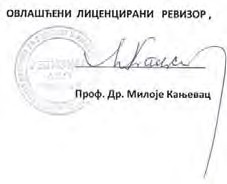 Београд, 20. мај 2013. годинеРЕВИЗИЈА БУЏЕТА ЗА 2013. ГОДИНУ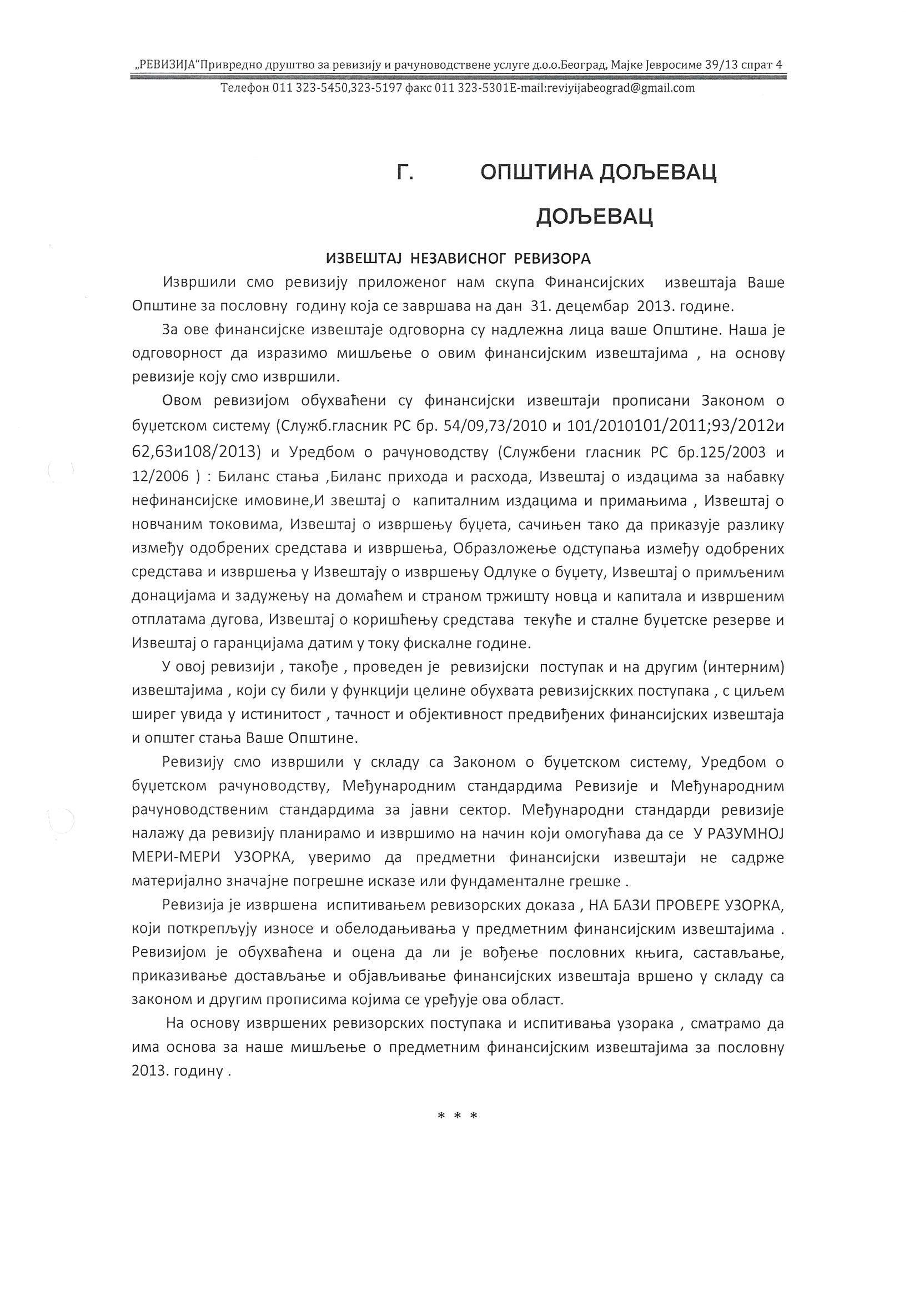 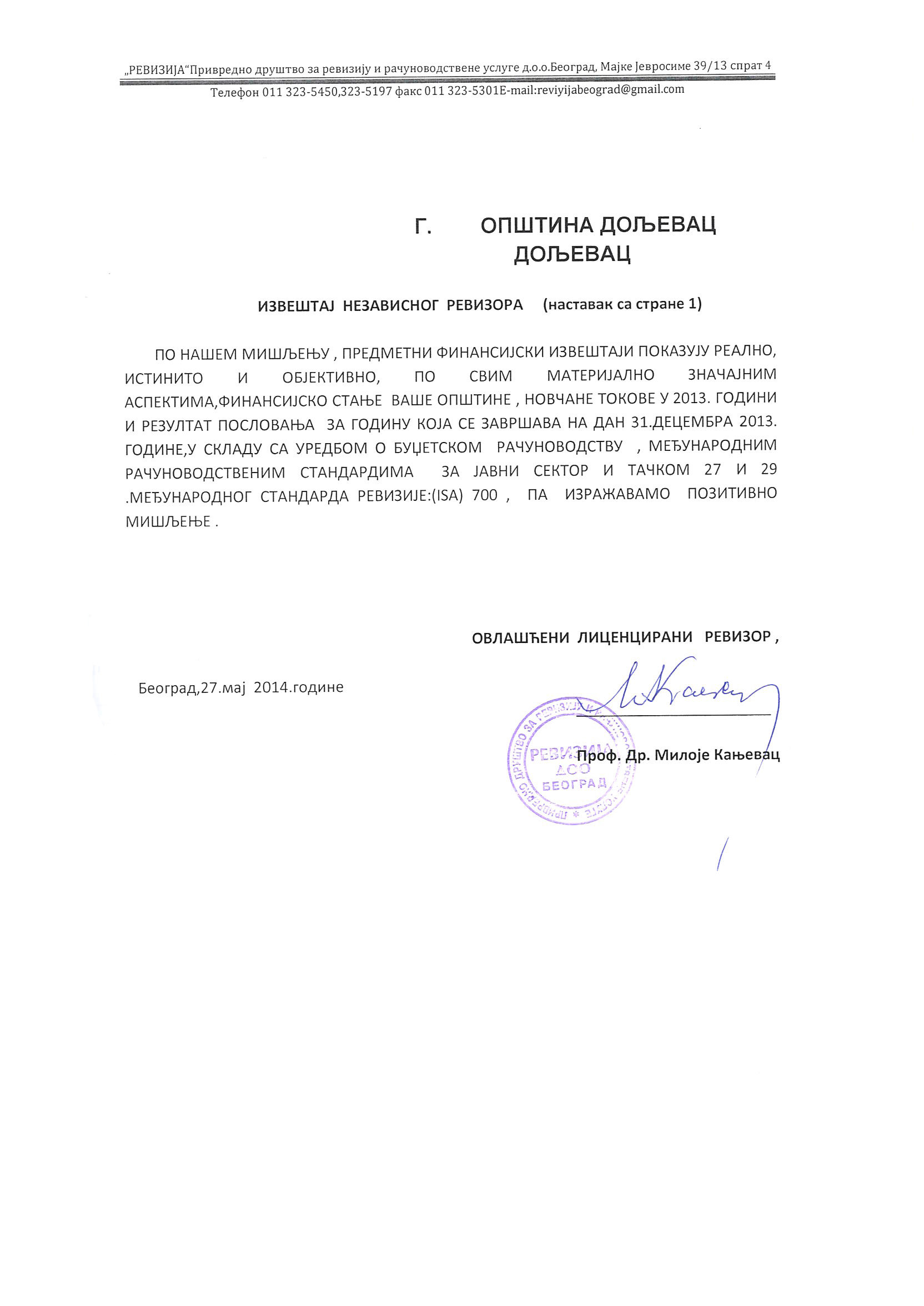  На основу члана 63. став 1 Закона о буџетском систему („Службени гласник РС“, број 54/2009, 73/2010 , 101/2010, 101/2011, 93/2012, 62/2013, 63/2013 и 108/2013), члана 32. т.2.  Закона o локалној самоуправи (''Службени гласник РС'', број 129/07) и члана 21. став 1. и члана 37. Став1.  т.2. Статута општине Дољевац („Службени лист града Ниша'', број 69/2008,  89/2010, 14/2012, 32/2012 , 70/2012 и 57/2013),  Скупштина општине Дољевац,  на седници од  18..12.2013. године,  донела је ОДЛУКУО  БУЏЕТУ ОПШТИНЕ  ДОЉЕВАЦ ЗА 2014. ГОДИНУОПШТИ ДЕОЧлан 1.               Приходи и примања, расходи и издаци буџета општине Дољевац за 2014. годину састоје се од:Приходи и примања, расходи и издаци буџета утврђени су у следећим износима:	Члан 2.             Укупни приходи буџета планирају се у износу од 408.669.070 динара, сопствени приходи буџетских корисника износе 4.142.800 и приходи из буџета Републике Србије износе 50.112.000. динара.            Средства за финансирање буџетског дефицита из члана 1. ове одлуке у износу од 10.000 000 динара, за финансирање отплате дуга у износу од 11.000.000 динара обезбедиће се из нераспоређеног вишка прихода из претходних година.Члан 3.Расходи и издаци буџета по наменама утврђени су у следећим износима:Члан 4..
Планирани капитални издаци буџетских корисника за 2014., 2015. и 2016. годину, исказују се у следећем прегледу:II .  ПОСЕБАН ДЕОЧлан 5.Средства буџета и средства  од додатних прихода индиректних корисника распоређују се по корисницима и врстама издатака, и то:ИЗВРШАВАЊЕ БУЏЕТАЧлан 6.           У складу са Упутством за припрему одлуке о буџету општине за 2014. годину и пројекцијама за 2015. и 2016. годину, које је донео министар надлежан за послове финансија на основу одредби члана 27е, става 34-37 и члана 36а Закона о буџетском систему(„Службени гласник РС“, број 54/09,73/2010, 101/2010,101/2011,93/2012,62/2013, 63/2013 и 108/2013) и Закона о одређивању максималног броја запослених у локалној администрацији (''Службени гласник РС, број 104/2009), број запослених код директних и индиректних корисника средтава буџета не може прећи максималан број запослених на неодређено и одређено време и то:57 запослених у локалној администрацији на неодређено време5   запослених у локалној администрацији, на одређено време 35 запослених у предшколској установи на неодређено време3  запослених у предшколској установи на одређено време80 запослених у јавним предузећима, на неодређено време7  запослених у јавним предузећима, на одређено време У овој одлуци о буџету  средства за плате се овезбеђују за број запослених из става 1. овог члана.Члан 7.           За извршење ове одлуке одговоран је председник општине.                   Наредбодавац за извршење буџета је председник општине.Члан 8.            Наредбодавац директних и индиректних корисника буџетских средстава је руководилац, односно лице које је одговорно за управљање средствима, преузимање обавеза, издавање налога за плаћање који се извршавају из средстава органа, као и за издавање налога за уплату средстава која припадају буџету.Члан 9.           За законито и наменско коришћење средстава распоређених овом Одлуком, поред руководиоца директних, индиректних и осталих корисника буџетских средстава, одговорни су  и начелник за привреду и финансије и начелник за општу управу и ванпривредне делатности.Члан 10.           Одељење за привреду и финансије обавезно је да редовно прати извршење буџета  и најмање два пута годишње информише oпштинско веће, а обавезно у року од петнаест дана по истеку шестомесечног , односно деветомесечног периода.           У року од петнаест дана по подношењу извештаја из става 1. овог члана, oпштинско веће усваја и доставља извештај Скупштини општине.           Извештај садржи и одступања између усвојеног буџета  и извршења и образложење великих одступања.Члан 11.           Одлуку о промени апропријације из општинских прихода буџетаи преносу апропријације у текућу буџетску резерву, у складу са чланом 61. Закона о буџетском систему доноси општинско веће.Члан 12.           Решење о употреби  текуће и сталне буџетске резерве на предлог одељења за привреду и финансије доноси општинско веће.Члан 13.Одлуку о отварању буџетског фонда у складу са чланом 64. Закона о буџетском систему доноси општинско веће.Члан 14.           Општинско веће одговорно је за спровођење фискалне политике и управљање јавном имовином, приходима и примањима и расходима и издацима на начин који је у складу са Законом о буџетском систему.           Овлашћује се председник општине да, у складу са чланом 27 ж Закона о буџетском систему, може поднети захтев Министарству финансија за одобрење фискалног дефицита изнад утврђеног дефицита од 10%, уколико је резултат реализације јавних инвестиција.Члан15.           Новчана средства буџета општине,  директних и индиректних корисника средстава тог буџета, као и других корисника јавних средстава који су укључени у консолидовани рачун трезора општине,  воде се и депонују на консолидованом рачуну трезора.Члан 16.           Распоред и коришћење средстава вршиће се у 2014. години по посебном решењу које доноси председник општине, на предлог одељења за привреду и финансије.Члан 17.           Обавезе које преузимају директни и индиректни корисници средстава буџета морају одговарати апропријацији која им је за ту намену овом одлуком  одобрена и пренета.           Изузетно корисници из става 1. овог члана , у складу са чланом 54. Закона о буџетском систему, могу преузети обавезе по уговору који се односи на капиталне издатке и захтева плаћање у више година, на основу предлога одељења за привреду и финансије, уз сагласност општинског већа, а највише до износа исказаних у плану капиталних издатака из члана 4. ове одлуке.Корисници буџетских средстава су обавезни, да пре покретања поступка јавне набавке за преузимање обавеза по уговору за капиталне пројекте прибаве сагласност одељења за привреду и финансије.           Корисник буџетских средстава, који одређени расход извршава из средстава буџета и из других прихода, обавезан је да измирење тог расхода прво врши из прихода из тих других извора.           Обавезе преузете у 2013. години у складу са одобреним апропријацијама у 2013. години, а не извршене у току 2013. године, преносе се у 2014. годину и имају статус преузетих обавеза и извршавају се на терет одобрених апропријација овом одлуком.Члан 18.           Преузете обавезе и све финансијске обавезе морају бити извршене искључиво на принципу готовинске основе  са консолидованог рачуна трезора, осим ако је законом односно актом Владе предвиђен другачији метод.Члан 19.           Корисници буџетских средстава преузимају обавезе само на основу писаног уговора или другог правног акта, уколико законом није другачије прописано.            Плаћање из буџета неће се извршити уколико нису поштоване процедуре утврђене чланом 56. став 3 Закона о буџетском систему.Члан 20.	Корисници буџетских средстава приликом додељивања уговора о набавци добара, услуга или грађевинских радова, морају да поступе у складу са Законом о јавним набавкама (''Службени гласник РС'', број 124/2012).                Набавком мале вредности, у смислу члана 39. Закона о јавним набавкама сматра се набавка добара, услуга или радова чија је укупна процењена вредност на годишњем нивоу нижа од 3.000.000 динара.Члан 21.              Распоред и коришћење средстава у разделу 3, економска класификација 481, за донације невладиним организацијама, спортским савезима и удружењима врши председник општине на предлог Комисије за расподелу средстава, а на основуспроведеног  јавног конкурса.Члан 22.            Обавезе према корисницима буџетских средстава извршавају се сразмерно оствареним примањима буџета. Ако се у току године примања смање, издаци буџета извршаваће се по приоритетима, и то: обавезе утврђене законским прописима на постојећем нивоу и минимални стални трошкови неопходни за несметано функционисање корисника буџетских средстава.           Ако корисници буџетских средстава не остваре додатне приходе и приливе из других извора финансирања, расходи и издаци планирани по том основу неће се извршавати на терет општих прихода буџета. Члан 23.           Приоритет у извршавању расхода за робе и услуге корисника буџетских средстава имају расходи за сталне трошкове, трошкове текућих поправки и одржавања и материјал.           Корисници буџетских средстава дужни су да обавезе настале по основу сталних трошкова, трошкова текућих поправки и одржавања, материјала, као и по основу капиталних издатака измире у року утврђеном законом који регулише рокове измирења новчаних обавеза у комерцијалним трансакцијама. Члан 24.           Поштовање приоритета у извршавању расхода и издатака и спровођење других мера за побољшање финансијске дисциплине пратиће се на основу месечног извештавања о стању доцњи (доспеле, а неизмирене обавезе) од стране корисника буџетских средстава.Члан 25.           Средства распоређена за финансирање расхода и издатака корисника буџета, преносе се на основу њиховог захтева и у складу са одобреним квотама у тромесечним плановима буџета.           Уз захтев, корисници су дужни да доставе копију комплетне документације за плаћање. Члан 26.               Новчана средства на консолидованом рачуну трезора могу се инвестирати у 2014. години само у складу са чланом 10. Закона о буџетском систему, при чему су, у складу са истим чланом Закона, председник општине, односно лице које он овласти, одговорни за ефикасност и сигурност тог инвестирања.Члан 27.               Корисници јавних средстава не могу заснивати радни однос са новим лицима ради попуњавања слободних, односно упражњених радних места до 31. децембра 2015. године.	Изузетно од става 34. овог члана, радни однос са новим лицима може се засновати уз сагласност тела Владе, на предлог надлежног министарства, односно другог надлежног органа, уз претходно прибављено мишљење Министарства.	Укупан број запослених на одређено време због повећаног обима посла, лица ангажованих по уговору о делу, уговору о привремениим и повременим пословима, преко омладинске и студентске задруге и лица ангажованих по другим основама, код корисника јавних средстава, не може бити већи од 10% укупног броја запослених.	Захтев за заснивање радног односа са новим лицима, корисници јавних средстава буџета општине Дољевац, могу поднети Влади РС, уз претходну сагласност председника општине Дољевац.Члан 28.             Директни и индиректни корисници буџетских средстава у 2014. години обрачунату исправку вредности нефинансијске имовине исказују на терет капитала, односно не исказују расход амортизације и употребе средстава за рад.Члан 29.             За финансирање дефицита текуће ликвидности, који може да настане услед неуравнотежености кретања у приходима и расходима буџета, председник општине може се задужити у складу са одредбама члана 35. Закона о јавном дугу («Службени гласник РС» број 61/2005, 107/2009 и 78/2011).Члан 30.	Корисници буџетских средстава пренеће на рачун извршења буџета до 31. децембра 2013. године, сва средства која нису утрошена за финансирање расхода у 2013. години, која су овим корисницима пренета у складу са Одлуком о буџету општине Дољевац за 2013. годину.        Члан 31.             Изузетно, у случају да се буџету општине Дољевац  из буџета Републике или друге општине определе актом наменска трансферна средства, укључујући и наменска транферна средства за надокнаду штете услед елементарних непогода, као и у случају уговарања донације, чији износи нису могли бити познати у поступку доношења ове одлуке, одељење за привреду и финансије на основу тог акта отвара одговарајуће апропријације за извршење расхода по том основу, у складу са чланом 5. Закона о буџетском систему.Члан 32.            Плаћање са консолидованог рачуна трезора за реализацију обавеза других корисника јавних средстава у смислу Закона о буџетском систему, који су укључени у систем консолидованог рачуна трезора неће се вршити уколико ови корисници нису добили сагласност на финансијски план  на начин прописан законом, односно актом Скупштине општине. Члан 33.             У буџетској 2014. години неће се вршити обрачун и исплата божићних, годишњих и других врста накнада и бонуса предвиђених посебним и појединачним колективним уговорима, за директне и индиректне кориснике средстава буџета, осим јубиларних награда за запослене који су то право стекли у 2014. години.      Члан 34.             Корисник буџетских средстава, који одређени расход и издатак извршава из других извора прихода и примања, који нису општи приход буџета (извор 01-Приходи из буџета), обавезе може преузимати само до нивоа остварења тих прихода или примања, уколико је ниво остварених прихода и примања мањи од одобрених апропријација.             Корисник буџетских средстава код кога у току године дође до умањења одобрених апропријација из разлога извршења принудне наплате, за износ умањења предузеће одговарајуће мере у циљу усклађивања расположивих средстава са даљим преузимањем обавеза, односно прилагођавањем преузетих обавеза, тако што ће предложити умањење истих, отказивањем уговора, односно продужењем уговорног рока за плаћање.Члан 35.             Ову Одлуку објавити у „Службеном листу града Ниша“ и доставити Министарству финансија.Члан 36.             Ова Одлука ступа на снагу осмог дана од дана објављивања у „Службеном листу Града Ниша“, а примењиваће се од 1. јануара 2014. године.Број: 400-87У Дољевцу,  18.12.2013. годинеСКУПШТИНА ОПШТИНЕ ДОЉЕВАЦ                                                                                                                                                                            ПРЕДСЕДНИК                                                                                                                               __________________                                                                                                                                                                                                      Томислав Митровић                                                                                                                            На основу члана 63. став 1 Закона о буџетском систему („Службени гласник РС“, број 54/2009, 73/2010 , 101/2010, 101/2011, 93/2012, 62/2013, 63/2013 и 108/2013), члана 32. т.2.  Закона o локалној самоуправи (''Службени гласник РС'', број 129/07) и члана 21. став 1. и члана 37. Став1.  т.2. Статута општине Дољевац („Службени лист Града Ниша'', број 69/2008,  89/2010, 14/2012, 32/2012 , 70/2012 ,57/2013 и 9/14),  Скупштина општине Дољевац,  на седници од  12. 06. 2014. године,  донела је  ОДЛУКУО  РЕБАЛАНСУ БУЏЕТА ОПШТИНЕ  ДОЉЕВАЦ ЗА 2014. ГОДИНУЧлан 1.У Одлуци о буџету општине Дољевац за 2014. годину (”Сл. лист Града Ниша’’број 97/2013 ),У делу  ''I ОПШТИ ДЕО''  члан 1. мења се и гласи:''Приходи и примања, расходи и издаци буџета општине Дољевац за 2014. годину састоје се од:У делу ''I Општи део'' , у члану1, став 2 '' ПРИХОДИ И ПРИМАЊА, РАСХОДИ И ИЗДАЦИ БУЏЕТА'' врше се следеће измене:Код ''1 ПРИХОДИ И ПРИМАЊА'':       -       Конто 711110 ''Порез на зараде'' износ ''109.758.900'' замењује се износом ''106.321.750''.       -       Конто 733150 ''Текући трансфери од други нивоа власти у корист нивоа општина'' износ   ''194.260.170'' замењује се износом ''196.485.670''.Код  ''4 ПРЕНЕТА НЕУТРОШЕНА СРЕДСТВА'', конто 311 ''Пренета неутрошена средства'' износ ''21.000.000'' замењује се износом ''35.877.150''. Код ''УКУПНИ ИЗДАЦИ ИЗВОР 01'' врше се следеће измене:класа 4 ''1.Текући расходи'', износ ''382.579.070'' замењује се износом ''372.172.000''.категорија 42 ''1.2. Коришћење роба и услуга'', износ ''141.725.000'' замењује се износом ''129.567.930''.категорија 48+49 ''1.6 Остали расходи'' износ ''26.595.000'' замењује се износом ''33.345.000''.категорија 46 '' Трансфери'' износ ''51.670.920'' замењује се износом ''46.670.920''.класа 5 ''2. Капитални издаци'' износ ''36.090.000'' замењује се износом ''35.285.420''.конто 611 ''3. Отплата дуга домаћим кредиторима'' износ ''11.000.000'' брише се.Образложење прихода:Текући наменски трансфери од других нивоа власти у корист нивоа општина увећани су за износ 3.750.000 динара (одобрена бесповратна средства за санирање штете насталих услед елементарне непогоде – поплаве, по основу Решења Владе РС 44 број 06-3257/2014 од 25. априла 2014. године) Текући ненаменски трансфери од других нивоа власти у корист нивоа општина умањени су за износ од 2.000.000,00 динара, по Одлуци СО Дољевац о пружању поомоћи угроженим подручјима на територији Републике Србије, на терет ненаменског трансфера опредељеног општини Дољевац за 2014. годину Текући ненаменски трансфери од других нивоа власти у корист нивоа општина повећавају се за износ од 415.500 динара за реализацију пројекта КЗМ и 60.000 динара за реализацију пројекта Јавне библиотеке. Члан 2.Пренета неутрошена средства из претходне и ранијих година  у износу од 35.877.150 динара састоје се из наменских средстава у износу од  5.242.645 динара и нераспоређених средстава у износу од 30.634.505 динара.Наменска средтва утрошиће се:800.459 динара за обезбеђење безбедности саобраћаја, раздео 3, глава 07, позиција 52, економска класификација 424 - специјализоване услуге, функција 450 – Јавни ред и безбедност за намене утврђене Програмом.292.606 динара за заштиту и унапређење животне средине, раздео 3, глава 16, позиција 115, економска класификација 424 – специјализоване услуге, функција 560-Средства за заштиту и унапређење животне средине за намене утврђене Програмом.3.300.000 динара за реконструкцију улица у МЗ Шаиновац, раздео 3, глава 18, позиција 146, економска класификација 424-специјализоване услуге, функција 620 - ЈП Дирекција за изградњу.849.590 динара за пројектно техничку документацију за припремање и опремање грађевинског земљишта у индустријским и радно пословним зонама на територији општине, раздео 3, глава 18, позиција 151, економска класификација 511 – зграде и грађевински објекти, функција 620 - ЈП Дирекција за изградњу.Нераспоређена средства у износу од 30.634.505 динара овом Одлуком се распоређују за следеће намене:17.500.000 за превремену отплату дугорчног кредита у целости, раздео 3, глава 02, позиција 44, економска класификација 611 – отплата главнице домаћим кредиторима, функција 170 – Трансакције везане за јавни дуг.5.000.000 динара за адаптацију, реконструкцију и доградњу школских објеката, раздео 3, глава 12, позиција 87 – зграде и грађевински објекти, економска класификација 463, функција 912 – Основно образовање.8,134.505 динара за санацију, реконструкцију и изградњу локалних путева, раздео 3, глава 18, позиција 146, економска класификација 424-специјализоване услуге, функција 620 – ЈП Дирекција за изградњу.За наведене износе увећава се извор финансирања 13 а умањује се извор финансирања 01.Члан 3.У делу ''I Општи део'' у  члану 3, врше се следеће измене:У колони  ''средства из буџета'':   - конто 423 ''Услуге по уговору'' износ ''21.560.000'' замењује се износом ''21.930.500''.   - конто 424 ''Специјализоване услуге'' износ ''56.850.000'' замењује се износом ''44.322.430''.   - конто 463 ''Донације и трансфери осталим нивоима власти'' износ ''44.670.920'' замењује се износом ''39.670.920''.   - конто 483 ''Новчане казне и пенали по решењу судова'' износ ''1.910.000'' замењује се износом ''4.910.000''.   - конто 484 ''Накнада штете'' износ ''1.000.000'' замењује се износом ''4.750.000''.   - конто 511 ''Зграде и грађевински објекти'' износ ''23.500.000'' замењује се износом  ''22.650.420''.       - конто 512 ''Машине и опрема''  износ ''8.540.000'' замењује се износом ''8.585.000''.       - конто 611 ''Отплата главнице домаћим кредиторима'' износ ''11.000.000'' брише се.       Иза  колоне  ''Средства из донација 07 и 08'' додаје се колона Пренета неутрошена средства и следећа конта и износи:   - конто 424 ''Специјализоване услуге'', износ 12.527.570.   - конто 463 ''Донације и трансфери осталим нивоима власти'', износ 5.000.000.   - конто 511 ''Зграде и грађевински објекти'', износ 849.580.       - конто 611 ''Отплата главнице домаћим кредиторима'', износ 17.500.000''. Члан 4.У делу ''II Посебан део''у члану 5, врше се следеће измене: У разделу 3, глава 1, функција 130, ''Општинска управа'' код ''средства буџета'':       -     на позицији 33 економска класификација 483 ''Новчане казне и пенали по решењу судова и судских тела'' износ ''1.000.000'' замењује се износом ''4.000.000''.            - на позицији 34, економска класификација 484 ''Накнада штете услед елементарне непогоде'' износ ''1.000.000'' замењује се износом ''4.750.000''.У разделу 3, глава 2, функција 170, ''Трансакције везане за јавни дуг''код ''средства буџета'':на позицији 44,  економска класификација 611 ''Отплата главнице домаћим кредиторима''  износ ''11.000.000'' брише се. Иза колоне ''Средства из Републике 07'' додаје се нова колона  Пренета неутрошена средства 13 и:на позицији 44 додаје се економска класификација 611 ''Отплата главнице домаћим кредиторима'' и износ 17.500.000. У разделу 3, глава 07, функција 450, ''Јавни ред и безбедност'' код ''средства буџета'':на позицији 52, економска класификација 424''Специјализоване услуге'' износ ''1.250.000'' замењује се износом ''449.541''.Иза колоне ''Средства из Републике 07'' додаје се нова колона  Пренета неутрошена средства 13 и:на позицији 52 додаје се економска класификација 424 ''Специјализоване услуге'' и износ 800.459.У разделу 3, глава 12, функција 912 ''Основно образовање''  код ''средства буџета'':на позицији 87 ''Зграде и грађевински објекти'' износ ''6.500.000'' замењује се износом ''1.500.000''.Иза колоне ''Средства из Републике 07'' додаје се нова колона  Пренета неутрошена средства 13 и:на позицији 87 ''Зграде и грађевински објекти''додаје се  износ 5.000.000.У разделу 3, глава 16, функција 560, ''Средства за заштиту и унапређење животне средине'' код ''средства буџета'':на позицији 115, економска класификација 424''Специјализоване услуге'' износ ''1.000.000'' замењује се износом ''707.394''.Иза колоне ''Средства из Републике 07'' додаје се нова колона  Пренета неутрошена средства 13 и:на позицији 115 додаје се економска класификација 424 ''Специјализоване услуге'' и износ 292.606.У разделу 3, глава 17, функција 820  ''Јавна библиотека'' код ''средства буџета''на позицији 124, економска класификација 421 ''Стални трошкови'' износ ''1.040.000'' замењује се износом ''735.000''.на позицији 126, економска класификација 423 ''Услуге по уговору'' износ ''375.000'' замењује се износом ''575.000''.на позицији 129, економска класификација 426 ''Материјал'' износ ''315.000'' замењује се износом ''420.000''.У разделу 3, глава 18, функција 620, ''ЈП Дирекција за изградњу општине''код ''Средств буџета'':на позицији 146, економска класификација 424''Специјализоване услуге'' износ ''38.000.000'' замењује се износом ''26.565.495''.на позицији 151, економска класификација 511 ''Зграде и грађевински објекти'' износ ''15.000.000'' замењује се износом ''14.150.420''.Иза колоне ''Средства из Републике 07'' додаје се нова колона  Пренета неутрошена средства 13 и:на позицији 146 додаје се економска класификација 424 ''Специјализоване услуге'' и износ 11.434.505.на позицији 151, додаје се економска класификација 511 ''Зграде и грађевински објекти'' и износ  849.580.У разделу 3, глава 21, функција 150,  ''Канцеларија за младе-пројекат''код ''Средства буџета'':на позицији 180, економска класификација 423 ''Услуге по уговору'' износ ''150.000'' замењује се износом ''520.500''.на позицији 182, економска класификација 512 ''Машине и опрема'' износ ''40.000'' замењује се износом ''85.000''.Образложење расхода:Раздео 3, глава 01, функција 130 – Општинска управа:На економској класификацији 483 – новчане казне и пенали износ 1.000.000 динара замењује се износом 4.000.000 динара због извршене принудне наплате.На економској класификацији 484 – накнада штете услед елементарних непогода износ 1.000.000 динара замењује се износом 4.750.000 динара за ангажовање машина на санацији поплава и накнаду штете физичким лицима. Раздео 3, глава 17, функција 820 – Јавна библиотека:на економској класификацији 421, стални трошкови, износ 1,040,000 динара замењује се  износом 735,000 динара јер је дуговање према Дунав осигурању исплаћено крајем 2013. године  након састављања Финансијског плана за 2014. годину.на економској класификацији 423 услуге по уговору, износ 375,000 динара замењује се износом 575,000 динара због реализације пројекта  „4. Дечја књижевна колонија“ чија је реализација планирана у 2013. години али је Министарство културе и информисања средства за исплату трошкова пренело Општини почетком ове године. Средства планирана за реализацију овог пројекта су намењена за услуге штампања билтена и угоститељске услуге.на еконоској класификацији 426 материјал, износ 315,000 динара замењује износом 420,000 динара јер је рачун за канцеларијски материјал из 2013. чија је исплата планирана у истој години исплаћен почетком 2014. године као и  због реализације разних програма у 2014. години повећала се потреба за набавком средства за чишћење (објекта).Раздео 3, глава 21, функција 150 – Канцеларија за младе-пројекат:               Од Министарства омладине и спорта добијена су средства у износу од 415.500 динара за реализацију пројекта ''Истражимо    заједно'' и у складу са буџетом пројекта повећане су позиције  у буџету општине:Члан 5.Ова Одлука ступа на снагу даном објављивања  у ''Службеном листу Града Ниша''.Број:  400-67У Дољевцу,  12 .06. 2014. годинеСКУПШТИНА ОПШТИНЕ ДОЉЕВАЦ ПРЕДСЕДНИК  __________________    Томислав Митровић           На основу члана 43. став 1  и члана 112. Закона о буџетском систему („Службени гласник РС“, број 54/2009, 73/2010 , 101/2010, 101/2011, 93/2012,   62/2013, 63/2013 –испр и 108/2013), члана 32. т.2.  Закона o локалној самоуправи (''Службени гласник РС'', број 129/07 и 83/2014) и члана 21. став 1. и члана 37. Став1.  т.2. Статута општине Дољевац („Службени лист града Ниша'', број 69/2008,  89/2010, 14/2012, 32/2012 , 70/2012 , 57/2013 и 9/2014),  Скупштина општине Дољевац,  на седници од  16.12.2014. године,  донела је  ОДЛУКУО  БУЏЕТУ ОПШТИНЕ  ДОЉЕВАЦ ЗА 2015. ГОДИНУII ОПШТИ ДЕО                                                                                                                  Члан 1.               Приходи и примања, расходи и издаци буџета општине Дољевац за 2015. годину састоје се од:Члан 2.                 Приходи и примања буџета утврђени су у следећим износима:	Члан 3.            Средства за финансирање буџетског дефицита из члана 1. ове одлуке у износу од 36.000 000 динара, обезбедиће се из нераспоређеног вишка прихода из претходних година.Члан 4.Члан 5.Расходи и издаци из члана 4. користиће се за следеће програме:Члан 6.Расходи и издаци. распоређују  се за следеће програме, програмске активности и пројекте:Члан 7.Члан 8.Планирани капитални издаци буџетских корисника за 2015., 2016. и 2017. годину, исказују се у следећем прегледу:                                                                                                                                                                                                                                                           	У хиљадамаII .  ПОСЕБАН ДЕОЧлан 9.Средства буџета и средства  од додатних прихода индиректних корисника распоређују се по корисницима и врстама издатака, и то:ИЗВРШАВАЊЕ БУЏЕТАЧлан 10.           У складу са Законом о одређивању максималног броја запослених у локалној администрацији (''Службени гласник РС, број 104/2009) и Упутством за припрему одлуке о буџету општине за 2015. годину и пројекцијама за 2016. и 2017. годину број 401-00-03539/2014-03 од 25.11.2014. године које је донео министар надлежан за послове финансија на основу одредби члана 36а Закона о буџетском систему(„Службени гласник РС“, број број 54/2009, 73/2010 , 101/2010, 101/2011, 93/2012,  62/2013, 63/2013 –испр. и 108/2013 ) број запослених  код корисника буџета не може прећи максималан бројзапослених на неодређено и одређено време, и то:58 запослених у локалној администрацији на неодређено време8   запослених у локалној администрацији на одређено време37 запослених у предшколској установи на неодређено време3  запослених у предшколској установи на одређено време.У овој одлуци о буџету  средства за плате се обезбеђују за број запослених из става 1. овог члана.Члан 11.           За извршење ове одлуке одговоран је председник општине.                   Наредбодавац за извршење буџета је председник општине.Члан 12.            Наредбодавац директних и индиректних корисника буџетских средстава је руководилац, односно лице које је одговорно за управљање средствима, преузимање обавеза, издавање налога за плаћање који се извршавају из средстава органа, као и за издавање налога за уплату средстава која припадају буџету.Члан 13.За законито и наменско коришћење средстава распоређених овом одлуком, поред руководиоца директних и индиректних корисника буџетских средстава, одговорни су  и начелник за привреду и финансије и начелник за општу управу и ванпривредне делатности.Члан 14.           Одељење за привреду и финансије обавезно је да редовно прати извршење буџета  и најмање два пута годишње информише oпштинско веће, а обавезно у року од петнаест дана по истеку шестомесечног , односно деветомесечног периода.           У року од петнаест дана по подношењу извештаја из става 1. овог члана, oпштинско веће усваја и доставља извештај Скупштини општине.           Извештај садржи и одступања између усвојеног буџета  и извршења и образложење великих одступања.Члан 15.           Одлуку о промени апропријације из општих прихода буџетаи преносу апропријације у текућу буџетску резерву, у складу са чланом 61. Закона о буџетском систему доноси општинско веће.Члан 16.Решење о употреби  текуће и сталне буџетске резерве на предлог Одељења за привреду и финансије доноси општинско веће.Члан 17.           Општинско веће одговорно је за спровођење фискалне политике и управљање јавном имовином, приходима и примањима и расходима и издацима на начин који је у складу са Законом о буџетском систему.           Овлашћује се председник општине да, у складу са чланом 27 ж Закона о буџетском систему, може поднети захтев Министарству надлежном за послове финансија за одобрење фискалног дефицита изнад утврђеног дефицита од 10%, уколико је резултат реализације јавних инвестиција.Члан18.Новчана средства буџета општине,  директних и индиректних корисника средстава тог буџета, као и других корисника јавних средстава који су укључени у консолидовани рачун трезора општине,  воде се и депонују на консолидованом рачуну трезора.Члан 19.Распоред и коришћење средстава вршиће се у 2015. години по посебном решењу које доноси председник општине, на предлог Одељења за привреду и финансије.Члан 20.Обавезе које преузимају директни и индиректни корисници средстава буџета морају одговарати апропријацији која им је за ту намену овом одлуком  одобрена и пренета.           Изузетно корисници из става 1. овог члана, у складу са чланом 54. Закона о буџетском систему, могу преузети обавезе по уговору који се односи на капиталне издатке и захтева плаћање у више година, на основу предлога Одељења за привреду и финансије, уз сагласност општинског већа, а највише до износа исказаних у плану капиталних издатака из члана 4. ове одлуке.           Корисник буџетских средстава, који одређени расход извршава из средстава буџета и из других прихода, обавезан је да измирење тог расхода прво врши из прихода из тих других извора.           Обавезе преузете у 2014. години у складу са одобреним апропријацијама у 2014. години, а не извршене у току 2014. године, преносе се у 2015. годину и имају статус преузетих обавеза и извршавају се на терет одобрених апропријација овом одлуком.Члан 21.           Преузете обавезе и све финансијске обавезе морају бити извршене искључиво на принципу готовинске основе  са консолидованог рачуна трезора, осим ако је законом односно актом Владе предвиђен другачији метод.Члан 22.Корисник буџета може преузимати обавезе на терет буџета само до износа апропријације утврђене овом Одлуком.           Корисници буџетских средстава преузимају обавезе само на основу писаног уговора или другог правног акта, уколико законом није друкчије прописано.Плаћање из буџета неће се извршити уколико нису поштоване процедуре утврђене чланом 56. став 3. Закона о буџетском систему.Члан 23.	Корисници буџетских средстава приликом додељивања уговора о набавци добара, пружању услуга или извођењу грађевинских радова, морају да поступе у складу са Законом о јавним набавкама (Сл. Гласник РС број 124/2012).	Јавна набавка мале вредности, у смислу члана 39. Закона о јавним набавкама, сматра се набавка истоврсних добара, услуга или радова чија је укупна процењена вредност на годишњем нивоу нижа од 3.000.000 динара.Члан 24.            Обавезе према корисницима буџетских средстава извршавају се сразмерно оствареним примањима буџета. Ако се у току године примања смање, издаци буџета извршаваће се по приоритетима, и то: обавезе утврђене законским прописима на постојећем нивоу и минимални стални трошкови неопходни за несметано функционисање корисника буџетских средстава.Члан 25.           Приоритет у извршавању расхода за робе и услуге корисника буџетских средстава имају расходи за сталне трошкове, трошкове текућих поправки и одржавања и материјал. Корисници буџетских средстава дужни су да обавезе настале по основу сталних трошкова, трошкова текућих поправки и одржавања, материјала, као и по основу капиталних издатака измире у року утврђеном законом који регулише рокове измирења новчаних обавеза у комерцијалним трансакцијама. Уколикокорисници средстава буџета у извршавању расхода и издатака поступе супротно одредбама става 1. и 2. овог члана, одељење за привреду и финансије привремено ће обуставити пренос средстава из буџета општине,  тим корисницима.Члан 26.           Средства распоређена за финансирање расхода и издатака корисника буџета, преносе се на основу њиховог захтева и у складу са одобреним квотама у тромесечним плановима буџета.           Уз захтев, корисници су дужни да доставе копију комплетне документације за плаћање. Члан 27.            Новчана средства на консолидованом рачуну трезора могу се инвестирати у 2015. години само у складу са чланом 10. Закона о буџетском систему, при чему су, у складу са истим чланом Закона, председник општине, односно лице које он овласти, одговорни за ефикасност и сигурност тог инвестирања.	.Члан 28.           Корисник буџетских средстава не може без претходне сагласности председника општинезасновати радни однос са новим лицима до краја 2015. године уколико средства потребна за исплату плата тих лица нису обезбеђена у оквиру износа средстава која су, у складу са овом Одлуком, предвиђена за плате том буџетском кориснику и програмом рационализације из става 1. овог члана.Члан 29.          Директни и индиректни корисници буџетских средстава у 2015. години обрачунату исправку вредности нефинансијске имовине исказују на терет капитала, односно не исказују расход амортизације и употребе средстава за рад..Члан 30.           За финансирање дефицита текуће ликвидности, који може да настане услед неуравнотежености кретања у приходима и расходима буџета, председник општине може се задужити у складу са одредбама члана 35. Закона о јавном дугу («Службени гласник РС» број 61/2005,107/2009 и 78/2011).Члан 31.           Корисници буџетских средстава пренеће на рачун извршења буџета до 31. децембра 2014. године, средства која нису утрошена за финансирање расхода у 2014. години, која су овим корисницима пренета у складу са Одлуком о буџету општине Дољевац за 2014. годину.Члан 32.             Изузетно, у случају да се буџету општине Дољевац  из буџета Републике или друге општине определе актом наменска трансферна средства, укључујући и наменска транферна средства за надокнаду штете услед елементарних непогода, као и у случају уговарања донације, чији износи нису могли бити познати у поступку доношења ове одлуке, Одељење за привреду и финансије на основу тог акта отвара одговарајуће апропријације за извршење расхода по том основу, у складу са чланом 5. Закона о буџетском систему.Члан 33.            Плаћање са консолидованог рачуна трезора за реализацију обавеза других корисника јавних средстава у смислу Закона о буџетском систему који су укључени у систем консолидованог рачуна трезора неће се вршити уколико ови корисници нису добили сагласност на финансијски план  на начин прописан законом, односно актом Скупштине општине и уколико тај план нису доставили Одељењу за привреду и финансије Општинске управе општине Дољевац. Члан 34.	У буџетској 2015. години неће се вршити обрачун и исплата божићних, годишњих и других врста накнада и бонуса предвиђених посебним и појединачним колективним уговорима, за директне и инидректне кориснике средстава буџета, осим јубиларних награда за запослене које су то право стекли у 2015. години.Члан 35.	Корисник буџетских средстава, који одређени расход и издатак извршава из других извора прихода и примања, који нису општи приход буџета (извор 01- Приходи из буџета), обавезе може преузимати само до нивоа остварења тих прихода или примања, уколико је ниво остварених прихода и примања мањи од одобрених апропријација.	Корисник буџетских средстава код кога у току године дође до умањења одобрених апропројација из разлога извршења принудне наплате, за износ умањења предузеће одговарајуће мере у циљу прилагођавања преузете обавезе тако што ће предложити умањење обавезе, односно продужење уговореног рока за плаћање или отказати уговор.Члан 36.               Ову Одлуку објавити у „Службеном листу Града Ниша“ и доставити Министарству финансија.Члан 37.              Ова Одлука ступа на снагу осмог дана од дана објављивања у „Службеном листу Града Ниша“, а примењиваће се од 1. јануара 2015. године.Број: 400-97У Дољевцу,  16.12.2014СКУПШТИНА ОПШТИНЕ ДОЉЕВАЦ                                                                                                                                                                                                                                          ПРЕДСЕДНИК                                                                                                                                                                                     _______________                                                                                                                                                                                                                                          Томислав Митровић                                                                                                                            На основу члана 63. став 1 Закона о буџетском систему („Службени гласник РС“, број 54/2009, 73/2010 , 101/2010, 101/2011, 93/2012, 62/2013, 63/2013-испр и 108/2013), члана 32. т.2.  Закона o локалној самоуправи (''Службени гласник РС'', број 129/07 и 83/2014) и члана 21. став 1. и члана 37. Став 1.  т.2. Статута општине Дољевац („Службени лист града Ниша'', број 69/2008,  89/2010, 14/2012, 32/2012 , 70/2012 ,57/2013 и 9/14),  Скупштина општине Дољевац,  на седници од  26. 02 .2015. године,  донела је  ОДЛУКУО  РЕБАЛАНСУ БУЏЕТА ОПШТИНЕ  ДОЉЕВАЦ ЗА 2015. ГОДИНУЧлан 1.            У Одлуци о буџету општине Дољевац за 2015. годину (”Сл. лист града Ниша’’број 111/2014),            У делу  ''I ОПШТИ ДЕО''  члан 1. мења се и гласи:           ''Приходи и примања, расходи и издаци буџета општине Дољевац за 2015. годину састоје се од:                                                                                                                          Члан 2.          У делу  ''I ОПШТИ ДЕО''  у члану 2, приходи и примања буџета код:Пренета средства из претходне године износ ''36.000.000'' замењује се износом ''48.000.000''. Код ''средства из буџета'':Код ''3+7+8+9 Укупно пренета средства, текући приходи и примања износ''  ''428.846.383'' замењује се износом ''440.846.383''.Код ''Укупна јавна средства'' износ ''445.315.591'' замењује се износом ''457.315.591''.Члан 3.          У делу  ''I ОПШТИ ДЕО''  у члану 3, износ ''36.000.000'' замењује се износом ''48.000.000''.Члан 4.          У делу  ''I ОПШТИ ДЕО''  у члану 4,  Расходи и издаци по основним наменама, врше се следеће измене:Код ''Средства из буџета и пренета неутрошена средства''на економској класификацији 400 ''Текући расходи'' износ ''355.611.552'' замењује се износом ''367.611.552''.      -       на економској класификацији 410 ''Расходи за запослене'' износ ''135.317.330'' замењује се износом''132.317.330''.на економској класификацији 417 ''Посланички додатак'' износ ''3.000.000'' брише се.на економској класификацији 420 ''Коришћење услуга и роба'' износ ''116.655.302'' замењује се износом ''119.655.302''.на економској класификацији 423 ''Услуге по уговору'' износ ''19.529.000'' замењује се износом ''22.529.000''.на економској класификацији 424 ''Специјализоване услуге'' износ ''20.245.000'' замењује се износом ''22.145.000''на економској класификацији 425 ''Текуће поправке и одржавање'' износ ''42.940.000'' замењује се износом ''37.130.000''на економској класификацији 426 ''Материјал'' износ ''18.092.000'' замењује се износом ''22.002.000''на економској класификацији 460 ''Донације и трансфери'' износ ''57.038.920'' замењује се износом ''69.038.920''на економској класификацији 4631 ''Текући трансфери осталим нивоима власти'' износ ''41.449.340'' замењује се износом ''34.449.340''на економској класификацији 464 ''Дотације организацијама обавезног социјалног осигурања'' износ ''2.700.000'' замењује се износом ''21.700.000''.Код укупни јавни расходи износ ''428.846.383'' замењује се износом ''440.846.383''.                Код ''Укупна јавна средства'' износ ''445.315.591'' замењује се износом ''457.315.591''.Члан 5.          У делу  ''I ОПШТИ ДЕО''  у члану 5. , врше се следеће измене:Програм 15. Локална самоуправа износ ''114.030.000'' замењује се износом ''126.030.000''.Члан 6.          У делу  ''I ОПШТИ ДЕО''  у члану 6, врше се следеће измене:Код ''средства из буџета'':шифра програма 0602, програм 15. Локална самоуправа, ПА 0001 Функционисање локалне самоуправе, износ ''100.090.000'' замењује се износом ''112.090.000''.Члан 7.         У делу  ''I ОПШТИ ДЕО''  у члану 7. ''Функционална класификација расхода'', врше се следеће измене:Код ''средства из буџета'':код функционалне класификације 412 ''Општи послови по питању рада'' износ ''2.700.000'' замењује се износом ''14.700.000''.код функционалне класификације 111 ''Извршни и законодавни органи'' износ ''7.210.000'' замењује се износом ''7.460.000''.код функционалне класификације 130 ''Опште услуге'' износ ''84.165.000'' замењује се износом ''83.915.000''.                                                                                                         Члан 8.         У делу  ''II ПОСЕБАН ДЕО''  у члану 9, ''Средства буџета и средства од додатних прихода индиректних корисника распоређују се по корисницима и врстама издатака и то:''врше се следеће измене:У разделу 1. Глава 1 „Скупштина општине“, програмска класификација 0602, програм 15. Локална самоуправа, ПА 0001 Функционисање локалне самоуправе, функција 110,  код „средства из буџета“:На позицији 4, економска класификација 417 „Посланички додатак“ износ „3.000.000“ брише се.На позицији 7, економска класификација 423  „Услуге по уговору“ износ ''800.000'' замењује се износом ''3.800.000''.         У разделу 2. Глава 1 „Председник и општинско веће“, програмска класификација 0602, програм 15. Локална самоуправа, ПА 0001 Функционисање локалне самоуправе, функција 111,  код „средства из буџета“:Иза позиције 16, економска класификација 423 „Услуге по уговору“ додаје се нова позиција 426 ''Материјал'' и износ 250.000.Код ''Свега за раздео 2'' износ ''7.210.000'' замењује се износом ''7.460.000''.        У разделу 3. Глава 1 „Општинска управа“, програмска класификација 0602, програм 15. Локална самоуправа, ПА 0001 Функционисање локалне самоуправе, функција 130,  код „средства из буџета“:На позицији 29, економска класификација 426  „Материјал“ износ ''4.000.000'' замењује се износом ''3.750.000''. Код ''Свега за Главу 1'' износ ''84.165.000'' замењује се износом ''93.915.000''.        У разделу 3. Глава 5 „Општи економски послови“, програмска класификација 0602, програм 15. Локална самоуправа, ПА 0001 Функционисање локалне самоуправе, функција 412,  економска класификација 464 ''Дотације НСЗЗ'',код „средства из буџета“:Иза извора финансирања 01 додаје се нови извор финансирања 13 Пренета неутрошена средства и износ 12.000.000.        У разделу 3. Глава 14 „Здравство“, програмска класификација 1801, програм 12. Примарна здравствена заштита, ПА 0001 Функционисање              установа примарне здравствене заштите, функција 740,код „средства из буџета“:На позицији 71, економска класификација 4631 ''Текући трансфери осталим нивоима власти'' замењује се економском класификацијом 464 ''Дотације РФЗО''.        У разделу 3. Глава 17 ''ЈКП Дољевац'', програмска класификација 0601, програм 2. Комунална делатност, ПА 0010 Јавна расвета, функција 640,код „средства из буџета“:На позицији 138, економска класификација 425 „Текуће поправке и одржавање“ износ „2.000.000“ замењује се износом ''700.000''.Иза позиције 138 додаје се нова позиција 138/1, економска класификација 426  „Материјал“  и износ ''1.300.000''.         У разделу 3. Глава 17 ''ЈКП Дољевац'', програмска класификација 0701, програм 7. Путна инфраструктура, ПА 0002 Одржавање путева, функција 451,код „средства из буџета“:На позицији 144, економска класификација 425 „Текуће поправке и одржавање“ износ „4.510.000“ брише се.Иза позиције 144 додаје се нова позиција 144/1, економска класификација 424  „Специјализоване услуге“  и износ ''1.900.000''.Иза позиције 144/1 додаје се нова позиција 144/2, економска класификација 426  „Материјал“  и износ ''2.610.000''. Код  ''Средства из буџета'',  износ  ''428.846.383'' замењује се износом ''440.846.383''.          Код ''Укупна јавна средства'' износ ''445.315.591'' замењује се износом ''457.315.591''.   Члан 9.              Ова Одлука ступа на снагу даном  објављивања у „Службеном листу Града Ниша“.Број: 400-18У Дољевцу,  26.02.2015. годинеСКУПШТИНА ОПШТИНЕ ДОЉЕВАЦ                                                                                                                                                                              ПРЕДСЕДНИК	                                                                                              ______________                                                                                                                                           Томислав МитровићНа основу члана 63. став 1 Закона о буџетском систему („Службени гласник РС“, број 54/2009, 73/2010 , 101/2010, 101/2011, 93/2012, 62/2013, 63/2013-испр и 108/2013 и 142/2014), члана 32. т.2.  Закона o локалној самоуправи (''Службени гласник РС'', број 129/07 , 83/2014) и члана 21. став 1. и члана 37. Став 1.  т.2. Статута општине Дољевац („Службени лист града Ниша'', број 69/2008,  89/2010, 14/2012, 32/2012 , 70/2012 ,57/2013, 9/14 и 26/2015),  Скупштина општине Дољевац,  на седници од  15. 06 .2015. године,  донела је  ОДЛУКУО  РЕБАЛАНСУ БУЏЕТА ОПШТИНЕ  ДОЉЕВАЦ ЗА 2015. ГОДИНУЧлан 1.            У Одлуци о буџету општине Дољевац за 2015. годину (”Сл. лист града Ниша’’број 111/2014),            У делу  ''I ОПШТИ ДЕО''  члан 1. мења се и гласи:           ''Приходи и примања, расходи и издаци буџета општине Дољевац за 2015. годину састоје се од:                                                                                                                          Члан 2.          У делу  ''I ОПШТИ ДЕО''  у члану 2, приходи и примања буџета код:''средства из буџета''Пренета средства из претходне године износ ''48.000.000'' замењује се износом ''50.785.000''.конто 711111 ''Порез на зараде'' износ '' 113,176,236''  замењује се износом '' 112,697,236''.Конто 711123 ''Порез на приходе од самосталних делатности'' износ ''2.000.000'' замењује се износом ''3.000.000''.Конто 711191 ''Порез на друге приходе'' износ ''9.200.000'' замењује се износом ''8.200.000''.Конто 713121 ''Порез имовину (осим на земљиште, акције и уделе) од физичких лица'' износ ''2,289,983'' замењује се износом ''12.289.983''.Конро 713122 ''  Порез на имовину (осим на земљиште, акције и уделе) од правних лица'' износ ''4.000.000'' замењује се износом ''9.000.000''.Иза конта 713421 додаје се конто 713422 ''Порез на пренос апсолутних права'' и износ ''20.000''.Иза конта 713423 додаје се конто 713426 ''Порез на пренос апсолутних права код продаје стечајног дужника као правног лица'' и износ ''150.000''.Иза конта 714513 додаје се конто 714543 ''Накнада за промену намене обрадивог пољопривредног земљишта'' и износ ''50.000''.Конто 714562 ''Посебна накнада за заштиту и уређење животне средине ''износ ''2.000.000'' замењује се износом '''2.120.296''.Конто 733253 ''Капитални трансфери од другог нивоа власти у корист нивоа општина'' износ ''2.000.000'' замењује се износом ''4.500.000''.Конто 741520 ''Накнада за коришћење шумског и пољопривредног земњишта'' износ ''300.000'' замењује се износом ''1.300.000''.Иза конта 741531 додаје се конто 741534 ''Накнада за коришћење грађевинског земљишта'' и износ ''980.000''.Конто 742152 '' Приходи од давања у закуп, односно на коришћење непокретности у државној својини које користе општине и индиректни корисници њиховог буџета'' износ ''50.000'' замењује се износом 1.050.000''.Конто 743324 '' Приходи од новчаних казни за прекршаје''  износ ''1.500.000'' замењује се износом ''1.689.828''.конто 744151 ''Текући добровољни трансфери од физичких и правних лица'' износ ''6.500.000'' замењује се износом ''500.000''.конто 744251 ''Капитални добровољни трансфери од физичких и правних лица'' износ ''1.000.000'' замењује се износом ''6.000.000''.конто 771111 и износ ''500.000'' бришу се а додаје се конто 772114 ''Меморандумске ставке за рефундацију расхода из претходне године'' и износ 500.000''.''код средства из осталих извора'':Додаје се конто 732150 '' Текуће донације од међународних организација у корист нивоа општина'' и износ ''7.117.784''На конту 733154 додаје се износ ''288.836''. Код ''средства из буџета'':Код ''3+7+8+9 Укупно пренета средства, текући приходи и примања износ''  ''440.846.383'' замењује се износом '' 613,162,437 ''.      Код ''средства из осталих извора:Код ''3+7+8+9 Укупно пренета средства, текући приходи и примања износ ''16,469,208'' замењује се износом '' 23.875.828 ''.     Код ''Укупна јавна средства'' износ '' 457,315,591'' замењује се износом ''  637,038,265''.     Члан 3.          У делу  ''I ОПШТИ ДЕО''  у члану 3, износ ''48.000.000'' замењује се износом ''50.784.930''.Члан 4.          У делу  ''I ОПШТИ ДЕО''  у члану 4,  Расходи и издаци по основним наменама, врше се следеће измене:Код ''Средства из буџета и пренета неутрошена средства''на економској класификацији 400 ''Текући расходи'' износ ''367.611.552'' замењује се износом ''335.150.676''.      -       на економској класификацији 410 ''Расходи за запослене'' износ ''132.317.330'' замењује се износом''132.417.330''.        -       на економској класификацији 416 '' Награде,бонуси и остали посебни расходи'' износ ''1.950.000'' замењује се износом ''2.050.000''.на економској класификацији 420 ''Коришћење услуга и роба'' износ ''119.655.302'' замењује се износом ''94.763.422''.на економској класификацији 421 ''Стални трошкови износ ''  14.394.302 замењује се износом ''15.234.302''на економској класификацији 423 ''Услуге по уговору'' износ ''22.529.000'' замењује се износом ''23.427.828''.на економској класификацији 424 ''Специјализоване услуге'' износ ''22.145.000'' замењује се износом ''17.115.296''на економској класификацији 425 ''Текуће поправке и одржавање'' износ ''37.130.000'' замењује се износом ''12.860.000''на економској класификацији 426 ''Материјал'' износ ''22.470.996'' замењује се износом ''24.670.996''.додаје се економска класификација 444 ''Пратећи трошкови задуживања'' и износ ''1.600.000''.на економској класификацији 482 ''Порези, обавезне таксе и казне'' износ ''2.940.000'' замењује се износом ''2.440.000''на економској класификацији 483 ''Новчане казне и пенали'' износ ''2.310.000'' замењује се износом ''2.710.000''.на економској класификацији 485 '' Накнада штете за повреде или штету нанету од стране државних органа'' износ ''1.000.000'' замењује се износом ''1.100.000''.на економској класификацији 511 ''Зграде и грађевински објекти'' износ ''56.539.831'' замењује се износом ''210.731.831''на економској класификацији 512 ''Машине и опрема'' износ ''12.775.000'' замењује се износом ''12.575.000''.Члан 5.          У делу  ''I ОПШТИ ДЕО''  у члану 5. , врше се следеће измене:Програм 1.  ''Локални развој и просторно планирање'' износ ''40.524.340'' замењује се износом ''199.649.340Програм 2.  ''Комунална делатност'' износ 75.190.312'' замењује се износом ''73.815.312''.Програм 5.  ''Развој пољопривреде'' износ 6.000.000'' замењује се износом ''10.500.000''Програм 6.  ''Заштита животне средине'' износ ''8.090.000'' замењује се износом ''9.360.296''.Програм 7.  ''Путна инфраструктура'' износ ''53.828.000'' замењује се износом ''17.550.000''.Програм 8.  ''Предшколско васпитање'' износ ''34.251.639'' замењује се износом 34.351.639''.Програм 13.  ''Развој културе'' износ ''21.893.172 замењује се износом ''21.993.172''.Програм 15. Локална самоуправа износ ''126.030.000'' замењује се износом ''120.118.828''.Члан 6.          У делу  ''I ОПШТИ ДЕО''   члан 6, мења се и гласи:Члан 7.         У делу  ''I ОПШТИ ДЕО''  у члану 7. ''Функционална класификација расхода'', врше се следеће измене:Код ''средства из буџета'':код функционалне класификације 412 ''Општи послови по питању рада'' износ ''2.700.000'' замењује се износом ''14.700.000''.код функционалне класификације 111 ''Извршни и законодавни органи'' износ ''7.460.000'' замењује се износом ''8.160.000''.код функционалне класификације 130 ''Опште услуге'' износ ''83.446.004'' замењује се износом ''84.346.004''.Код ''средства из буџета'':                                                                                                                     Члан 8.         У делу  ''I ОПШТИ ДЕО''  '' Планирани капитални издаци буџетских корисника за 2015., 2016. и 2017. годину, исказују се у следећем прегледу'',члан 8. мења се и гласи:Члан 9.         У делу  ''II ПОСЕБАН ДЕО''  у члану 9, ''Средства буџета и средства од додатних прихода индиректних корисника распоређују се по корисницима и врстама издатака и то:''врше се следеће измене:У разделу 1. Глава 1 „Скупштина општине“, програмска класификација 0602, програм 15. Локална самоуправа, ПА 0001 Функционисање локалне самоуправе, функција 110,  код „средства из буџета“:На позицији 7, економска класификација 423  „Услуге по уговору“ износ ''3.800.000'' замењује се износом ''4.000.000''.         У разделу 2. Глава 1 „Председник и општинско веће“, програмска класификација 0602, програм 15. Локална самоуправа, ПА 0001 Функционисање локалне самоуправе, функција 111,  код „средства из буџета“:на позиције 16, економска класификација 423 „Услуге по уговору“ износ ''2.000.000'' замењује се износом ''2.700.000''.        У разделу 3. Глава 1 „Општинска управа“, програмска класификација 0602, програм 15. Локална самоуправа, ПА 0001 Функционисање локалне самоуправе, функција 130,  код „средства из буџета“:На позицији 24, економска класификација 421  „Стални трошкови“ износ ''4.000.000'' замењује се износом ''4.700.000''. На позицији 26, економска класификација 423 ''Услуге по уговору'' износ ''5.000.000'' замењује се износом ''5.200.000''.        У разделу 3. Глава 6 „Саобраћај“, програмска класификација 0602, програм 15. Локална самоуправа, Пројекат 060211 Безбедност у саобраћају, функција 450, код „средства из буџета“:На позицији 44, економска класификација 423 ''Услуге по уговору'' износ ''1.500.000'' замењује се износом ''1.289.828''.На позицији 45, економска класификација 424 ''Специјализоване услуге '' износ ''250.000'' брише се.На позицији 46, економска класификација 512 ''Машине и опрема'' износ ''600.000'' замењује се износом 400.000''.Код ''пренета неутрошена средства'':На позицији 44 економска класификација 423 ''Услуге по уговору'' додаје се износ износ ''210.172''На позицији 45, економска класификација 424 ''Специјализоване услуге ''додаје се износ ''250.000''.На позицији 45/1, економска класификација 426 ''Материјал'' додаје се износ ''400.000''.На позицији 46, економска класификација 512 ''Машине и опрема'' 'додаје се износ ''200.000''.        У разделу 3. Глава 7 „Средства за поступање у ванредним ситуацијама“, програмска класификација 0602, програм 15. Локална самоуправа, Пројекат 060212 ''Поступање у ванредним ситуацијама'', функција 360, код '' пренета неутрошена средства“:На позицији 49/1, економска класификација 426 ''Материјал'' додаје се износ ''997.054''.         У разделу 3. Глава 9 „Месне заједнице“, програмска класификација 0602, програм 15. Локална самоуправа, Програмска активност  0002, функција 160, код „средства из буџета“:На позицији 54, економска класификација 421 ''Стални трошкови'' износ ''1.650.000'' замењује се износом ''1790.000''.На позицији 55, економска класификација 423 ''Услуге по уговору'' износ ''1.450.000'' замењује се износом ''1.459.000''.        У разделу 3. Глава 11 „Пољопривреда“, програмска класификација 0101, програм 5. Развој пољопривреде, ПА 0001, функција 421,код „средства из буџета“:На позицији 65, економска класификација 425 ''Текуће поправке и одржавање'' замењује се економском класификацијом 511''Зграде и грађевински објекти'' и износ ''5.080.000'' замењује се износом ''9.580.000''.        У разделу 3. Глава 12 „Заштита животне средине“, програмска класификација 0401, програм 6. Заштита животне средине, ПА 0001, функција 560,код „средства из буџета“:На позицији 67, економска класификација 424 ''Специјализоване услуге'' износ ''1.000.000'' замењује се износом ''320.296''.код '' пренета неутрошена средства“:На позицији 67, економска класификација 424 ''Специјализоване услуге'' додаје се износ ''679.704''.У разделу3, глава 16, ''ЈП Дирекција за изградњу општине Дољевац'', програмска класификација 1101, програм 1. Локални развој и просторно планирање, програмска активност 0001, функција 620,Код ''средства из буџета'':На позицији 83, економска класификација 424 ''Специјализоване услуге'' износ ''4.000.000'' замењује се износом ''4.500.000''.На позицији 88, економска класификација 483 ''Новчане казне и пенали'' износ ''500.000'' замењује се износом ''400.000''.' На позицији 88/1 додаје се нова економска класификација 485 'Накнада штете за повреде или штету нанету од стране државних органа'' и износ ''100.000''.На позицији 91, пројекат 110103, Израда ПДР-а уређења радно-пословне зоне Кочане, економска класификација 424 ''Специјализоване услуге'' износ ''700.000'' замењује се износом ''400.000''.На позицији 92, пројекат 110104,  Израда ПДР-а уређења спортско- рекреативног центра ''Малошке баре'' замењује се пројектом ''Израда прој. тех. докум. за изгрдњу отворених и затворених атмосферских канала'' и економска класификација 424 ''Специјализоване услуге'' износ ''500.000'' брише се а на позицији 92/1 додаје се нова економска класификација 511'' Зграде и грађевински објекти'' и износ ''475.000''.На позицији 93, пројекат 110105, ''Израда ПДР за изградњу централног постројења за пречишћавање отпадних вода'' замењује се пројектом ''Измена прој техн док за изградњу пијаце у Пуковцу'' и економска класификација 424 ''Специјализоване услуге'' износ ''800.000'' брише се а на позицији 93/1 додаје се нова економска класификација 511 ''Зграде и грађевински објекти'' и износ ''250.000''.На позицији 96, еконмска класификација 511 ''Зграде и грађевински овјекти'', износ ''6.500.000'' замењује се износом ''8.500.000''.На позицији 101, пројекат 110113 ''Изградња Аква-парка'', економска класификација 511 ''Зграде и грађевински објекти'', износ ''1.000.000'' замењује се износом ''4.000.000'' и  износ ''150.000.000'' из извора финансирања 10 ''Примања од домаћих задуживања''На позицији 104, пројекат 110116 '' Уређење индустријских и радно-пословних зона'', економска класификација 424 ''Специјализоване услуге'' замењује се економском класификацијом 511 ''Зграде и грађевински објекти'' и износ ''4.000.000'' замењује се износом ''6.000.000''.На позицији 104/1 додаје се нови пројекат, 110117 ''Изградња атмосф канала на територији општине Дољевац'',  економска класификација 511 ''Зграде и грађевински објекти'' и износ ''2.500.000''.На позицији 106, економска класификација 511 ''Зграде и грађевински објекти'' износ ''48.000'' брише се.Код ''пренета неутрошена средства''На позицији 105 економска класификација 425 ''Текуће поправке и одржавање'' замењује се економском класификацијом 511 ''Зграде и грађевински објекти''.На позицији 106, економска класификација 511 ''Зграде и грађевински објекти'' износ ''15.120.000'' замењује се износом ''15.168.000''.        У разделу 3. Глава 17 ''ЈКП Дољевац'', програмска класификација 0601, програм 2. Комунална делатност, функција 510,код „средства из буџета“: ПА 0014:На позицији 122, економска класификација 426 „Материјал“ износ „850.000“ замењује се износом ''950.000''.На позиције 125, економска класификација 482  „Порези, обавезне таксе и казне''  износ ''1.900.000'' замењује се износом ''1.400.000''На позицији 126, економска класификација 483 ''Новчане казне и пенали по решењу судова'' износ ''300.000'' замењује се износом 800.000''.На позицији 127, економска класификација 511 ''Зграде и грађевински објекти ''износ ''2.000.000'' брише сеНа позицији 130, програмска активнос 0007 ''Уређивање, одржавање и коришћење пијаце'', функција 510, економска класификација 426 ''Материјал'' износ ''200.000'' замењује се износом ''600.000''.На позицији 132, програмска активност 0002 ''Управљање отпадним водама'', функција 510, економска класификација 424 ''Специјализоване услуге'' износ ''1.300.000'' брише се.На позицији 133, пројекат 060115 ''Одржавање канализације на територији општине Дољевац и прикључење на канализациону мрежу'', функција 510 замењује се функцијом 520, економска класификација 424 ''Специјализоване услуге'' износ ''300.000'' брише се.На позицији 133/1, додаје се економска класификација 425 ''Текуће поправке и одржавање'' и износ ''1.690.000''.На позицији 134, економска класификација 511 ''Зграде и грађевински објекти'' износ ''3.090.000'' брише се.На позицији 140, ПА 0011 ''Одржавање гробаља, и погребне услуге'', функција 660, економска класификација 426 ''Материјал'' износ ''1.450.000'' замењује се износом ''2.700.000''.Програмска класификација 0401, програм 6. Заштита животне средине, програмска активност 0003, функција 510 додају се нове позиције:Управљање отпадним водамаНа позицији 148/1, економска класификација 424 ''Специјализоване услуге'' додаје се износ ''1.100.000''.На позицији 148/2, економска класификација 426 ''Материјал'' додаје се износ ''850.000''.         У разделу 3. Глава 18 ''Јавна библиотека Дољевац'', програмска класификација 1201, програм 13. Развој културе, ПА 0001, функција 820,код „средства из буџета“:На позицији 153, економска класификација 416 „Награде запосленима и остали посебни расходи“ износ ''60.000'' замењује се износом ''160.000''.На  позицији 155, економска класификација 422  „Трошкови путовања'',  износ ''125.000'' замењује се износом ''100.000''.На  позициј 164, економска класификација 512  „Машине и опрема“, износ ''775.000'' замењује се износом ''725.000''. Код ''сопствена средства'':На  позициј 164, економска класификација 512  „Машине и опрема“, износ ''400.000'' замењује се износом ''385.000''. Додаје се нови пројекат 120104 ''Технчко-информациона опремљеност-подизање нивоа знања'', функција 820 и :На позицији 168/1, економска класификација 422 ''Трошкови путовања'' додаје се износ ''25.000''.На позицији 168/2, економска класификација 512 ''Машине и опрема'' додаје се износ ''50.000''.Код ''сопствена средства'':На позицији 168/2, економска класификација 512 ''Машине и опрема'' додаје се износ ''15.000''.Код ''средства из донација'':На позицији 168/2, економска класификација 512 ''Машине и опрема'' додаје се износ ''288.836''.         У разделу 3. Глава 20 ''Основно образовање'', програмска класификација 2002, програм 9. Основно образовање, ПА 0001, функција 912,код „средства из буџета“:Пројекат 200202 ''Изградња бунара у школи у Белотинцу'' замењује се пројектом '' Ограђивање дворишта у школама: Дољевац, Кочане, Шарлинац и Шаиновац''.У разделу 3, додаје се нова глава 23, ''Пројекти (OSCE)'', програмска класификација 0701, програм 7. Путна инфраструктура, Пројекат 070106, ''Реконструкција улице Иво Андрић у Орљану'', функција 451 и :Код ''средства из буџета'':На позицији 200, економска класификација 511 ''Зграде и граћевински објекти'' додаје се износ ''170.000''.Код ''средства из донација'':На позицији 201, економска класификација 511 ''Зграде и грађевински објекти'' додаје се износ ''1.181.952''.Програмска класификација 0601, програм 2. Комунална делатност, функција 520:Пројекат 060116 ''Канализација у ромском делу насеља у Орљану''Код ''средства из буџета'':На позицији 202, економска класификација 511 ''Зграде и грађевински објекти'' додаје се износ ''100.000''.Код ''средства из донација'':На позицији 203, економска класификација 511 ''Зграде и грађевински објекти'' додаје се износ ''3.785.832''.У разделу 3, додаје се нова глава 24, ''ЕВРОПСКИ ПРОГРЕС- пројекти'''', програмска класификација 0601, програм 2. Комунална делатност, Пројекат 060117, '' Ревизија (иновирање) пројектне документације за изградњу резервоара и секундарних мрежа за водоснабдевање'', функција 630 и :Код ''средства из буџета'':На позицији 204, економска класификација 511 ''Зграде и граћевински објекти'' додаје се износ ''275.000''.Код ''средства из донација'':На позицији 204, економска класификација 511 ''Зграде и грађевински објекти'' додаје се износ ''1.250.000''.Програмска класификација 2001, програм 8.Предшколско образовање, функција 911:Пројекат 200103 '' Израда пројектно-техничке документације за реконструкцију и доградњу објекта предшколске установе и средње школе у Дољевцу''Код ''средства из буџета'':На позицији 205, економска класификација 511 ''Зграде и грађевински објекти'' додаје се износ ''100.000''.Код ''средства из донација'':На позицији 205, економска класификација 511 ''Зграде и грађевински објекти'' додаје се износ ''900.000''.У разделу 3, додаје се нова глава 25, ''' Регионални центар за управљање отпадом ''КЕЛЕШ''''програмска класификација 0601, програм 2. Комунална делатност, ПА 0003, функција 510Код ''средства из буџета'':На позицији 206, економска класификација 424 ''Специјализоване услуге'' додаје се износ ''1.500.000''.У разделу 3, додаје се нова глава 26, ''Јавни дуг''програмска класификација 0602, програм 15. Локална самоуправа, ПА 0003, функција 170Код ''средства из буџета'':На позицији 207, економска класификација 441 ''Камата'' додаје се износ ''3.200.000''.На позицији 208, економска класификација 444 ''Пратећи трошкови задуживања'' додаје се износ ''1.600.000''.   Члан 10.              Ова Одлука ступа на снагу осмог дана од дана објављивања у „Службеном листу Града Ниша“.Број: 400-66У Дољевцу,  15.06.2015 годинеСКУПШТИНА ОПШТИНЕ ДОЉЕВАЦ                                                                                                                                                                                                                                                                          ПРЕДСЕДНИК	                                                                                                                                                    ______________                                                                                                                                           Томислав Митровић                                                                                                    14. ПОДАЦИ О ЈАВНИМ НАБАВКАМАПРОПИСИ:Закон о јавним набавкама ("Службени гласник РС", бр. 116/08)Правилник о поступку отварања понуда и обрасцу за вођење записника о отварању понуда ("Службени гласник РС", бр. 50/09)Правилник о обавезним елементима конкурсне документације у поступцимајавних набавки ("Службени гласник РС", бр. 50/09)Правилник о поступку издавања сертификата за службеника за јавне набавке ("Службени гласник РС", бр. 50/09)Правилник о поступку јавне набавке мале вредности ("Службени гласник РС", бр. 50/09)Правилник о начину поступања са електронским понудама и начину спровођења електронске лицитације у поступцима јавних набавки ("Службени гласник РС", бр. 50/09)Правилник о начину вођења евиденције о јавним набавкама; ("Службени гласник РС", бр. 50/09)Правилник о форми и садржини кредитног захтева и форми и садржини документације о кредитној способности наручиоца у случају јавне набавке кредита као финансијске услуге ("Службени гласник РС", бр. 50/09)Правилник о критеријумима за образовање комисије за јавне набавке  ("Службенигласник РС", бр. 50/09)Правилник о одређивању доказа на основу којих се утврђује да је понуду поднео домаћи понуђач и за одређивање добара домаћег порекла ("Службени гласник РС", бр. 50/09)Општина, у складу са чланом 93. и 94. Закона о јавним набавкама ("Службени гласник Републике Србије" брoj 116/08) и Правилником о начину вођења евиденције о јавним набавкама ("Службени гласник Републике Србије" број 50/09), доставља Републичкој управи за јавне набавке Извештаје о закљученим уговорима о јавним набавкама и Извештаје о поступцима јавних набавки. Извештаји се достављају квартално у форми прописаних образаца А, Б и В. Предметни обрасци обухватају реализоване јавне набавке кроз отворени поступак, преговарачки поступак без објављивања јавног позива, другу фазу рестриктивног поступка и поступак јавне набавке мале вредности.Број: 404 - 144У Дољевцу, 26.12.2011. год.Председник општинеБрој: 404-86У Дољевцу, 14.03.2012. год.Председник општинеБрој: 404-149У Дољевцу, 25.07.2012. год.Председник општинеНа основу члана 27. Закона о јавним набавкама („Службени гласник РС“, број 116/08), председник општине Дољевац доносиПЛАН НАБАВКИ ОПШТИНЕ ДОЉЕВАЦ ЗА 2013. Г0ДИНУ Табела 1Табела 2Број: 404-238У Дољевцу, 28.12.2012.годинеРеферент јавних набавки										         Председник општине______________________										       ________________________Јадранка Николић												      Горан ЉубићПлан набавки за 2014. годинуНабавке на које се Закон не примењујеМесто и датум:					М.П.								Одговорно лице:Горан ЉубићИзвештај о спроведеним јавним набавкамаУ извештајном периоду од 01.01.2012. год. до 31.03.2012.године општина Дољевац је спровела  три  поступка јавне набавке мале  вредности  добара ,чија је укупна вредност закључених уговора без ПДВ-а (у хиљадама динара) 2.299, односно укупна вредност закључених уговора са ПДВ-ом (у хиљадама динара) је 2.713.У извештајном периоду спроведен је и један поступак јавне набавке мале вредности услуге чија је укупна вредност закљученог уговора без ПДВ-а (у хиљадама динара) 396, односно укупна вредност закљученог уговора са ПДВ-ом (у хиљадама динара) је 467. Укупна вредност закључених уговора без ПДВ-а (у хиљадама динара) је 2.695, односно укупна вредност закључених уговора са ПДВ-ом (у хиљадама динара) је 3.180.У извештајном периоду од 01.04.2012. год. до 30.06.2012.године општина Дољевац је спровела један поступак јавне набавке велике вредности радова. Процењена вредност (у хиљадама динара) је 5.227, уговорена вредност без ПДВ-а је 5.119, а уговорена вредност са ПДВ-ом је 6.041. Датум закључења уговора је 11.05.2012.године. Назив и седиште изабраног понуђача: "Југоградња" д.о.о. Бојник. У извештајном периоду спроведен је један поступак јавне набавке мале вредности добара где је укупна вредност закљученог уговора без ПДВ-а (у хиљадама динара) 3.127, односно укупна вредност закљученог уговора са ПДВ-ом (у хиљадама динара) је 3.690.У извештајном периоду од 01.07.2012. год. до 30.09.2012.године општина Дољевац није спровела ниједан поступак јавне набавке велике вредности нити поступак јавне набавке мале вредности.У извештајном периоду од 01.10.2012.год. до 31.12.2012.године општина Дољевац је спровела један поступак јавне набавке мале вредности добара, чија је вредност закљученог уговора без ПДВ-а ( у хиљадама динара) 1.008, односно вредност закљученог уговора саПДВ- ом ( у хиљадама динара) 1.190. У извештајном периоду, општина Дољевац је спровела два поступка јавне набавке мале вредности услуга, чија је укупна вредност закључених уговора без ПДВ-а ( у хиљадама динара) 915, односно вредност закључених уговора са ПДВ-ом ( у хиљадама динара) 1.098. Укупна вредност закључених уговора без ПДВ-а ( у хиљадама динара) је 1.923, односно укупна вредност закључених уговора са ПДВ-ом ( у хиљадама динара) је 2.288.У извештајном периоду од 01.01.2013.год. до 31.03.2013.године општина Дољевац је спровела четири поступка јавне набавке мале вредности добара, чија је вредност закљученог уговора без ПДВ-а ( у хиљадама динара) 6.441, односно вредност закљученог уговора саПДВ- ом ( у хиљадама динара) 7.698.  У извештајном периоду,  општина Дољевац је спровела један поступак јавне набавке мале вредности услуга, чија је укупна вредност закључених уговора без ПДВ-а ( у хиљадама динара) 490, односно вредност закључених уговора са ПДВ-ом ( у хиљадама динара) 588. Укупна вредност закључених уговора без ПДВ-а ( у хиљадама динара) је 6.931, односно укупна вредност закључених уговора са ПДВ-ом ( у хиљадама динара) је 8.286.У извештајном периоду од 31.03.2013.год. до 30.06.2013.године општина Дољевац је спровела један отворени поступак јавне набавке радова. Процењена вредност јавне набавке у хиљадама динара је 12 500. Уговорена вредност без ПДВ-а у хиљадама динара је 9881, односно са ПДВ-ом је 11857.Понуђач је ГП "Тончев градња" д.о.о. Сурдулица, датум закључења уговора: 13.06.2013.године, број уговора: 404-2-10/2013-01, матични број : 17423851, број понуда 12, критеријум, економски најповољнија понуда. У извештајном периоду спроведен је један	поступак јавне набавке мале вредности добара, процењене вредности ( у хиљадама динара) 450, вредност закљученог уговора без ПДВ-а ( у хиљадама динара) 421, односно вредност закљученог уговора са ПДВ-ом ( у хиљадама динара) 506. У извештајном периоду, општина Дољевац је спровела пет поступака јавне набавке мале вредности услуга, укупне процењене вредности ( у хиљадама динара) 4900, укупне вредности закључених уговора без ПДВ-а ( у хиљадама динара) 4517, односно укупне вредности закључених уговора са ПДВ-ом ( у хиљадама динара) 5289. Укупна процењена вредност свих јавних набавки мале вредности је ( у хиљадама динара) 5350, укупна вредност свих закључених уговора без ПДВ-а ( у хиљадама динара) је 4.938, односно укупна вредност свих закључених уговора са ПДВ-ом ( у хиљадама динара) је 5.795.Извештај о извршењу плана за 2014. ГодинуОбухвата:			Датум усвајања:Годишњ и план набавки општинеДољ евац: 	08.01.2014Измена број: 1	13.02.2014Измена број: 2	07.05.2014Измена број: 404-96	09.08.2014Измена број: 404-96	09.08.2014Измена број: 404-130	07.11.2014Јавне набавкеНабавке на које се Закон не примењујеОБРАЗЛОЖЕЊЕ ИЗМЕНЕ ПЛАНАИзмена број:1 ; усвојена: 13.02.2014; план: Годишњ и план набав ки општине Дољ евац од 08.01.2014 План набавки се мења због настале техничке грешке.Измена број:2 ; усвојена: 07.05.2014; план: Годишњ и план набав ки општине Дољ евац од 08.01.2014Влада Републике Србије је доделила посебно или искључиво право "Институту за јавно здравље" на обављање делатности пружања услуга које су предмет јавне набавке. У складу с тим мења се основ за изузеће плана јавних набавки на које се закон не примењује код услуге под бројем 2.2.28 "Мониторинг животне средине".Измена број: 404-96; усвојена: 09.08.2014; план: Годишњ и план набав ки општине Дољ евац од 08.01.2014 Измена плана набавки се врши због промене начина ангажовања стрелаца у противградној заштити.Измена број: 404-96; усвојена: 09.08.2014; план: Годишњ и план набав ки општине Дољ евац од 08.01.2014 Измена плана набавки се врши због промене начина ангажовања стрелаца у противградној заштити.Измена број: 404-130; усвојена: 07.11.2014; план: Годишњ и план набавки општине Дољ евац од 08.01.2014 Измена плана се спрови ради измене постојећих набавки и додавања нових набавки у плану.НЕПЛАНИРАНЕ НАБАВКЕ- закљ учени уговори:место и датум:М.П.Одгов орно лице:Горан ЉубићИзвештај о спроведеним набавкама Општинске управе општине Дољевац за 2015. годину – први кварталИзвештај о спроведеним набавкама Председника општине Дољевац и Општинског већа за 2015. годину – први кварталИзвештај о спроведеним набавкама Скупштине општине Дољевац за 2015. годину – први квартал15. ПОДАЦИ О ДРЖАВНОЈ ПОМОЋИТАБЕЛА  УКУПНО ДОДЕЉЕНЕ  DE MINIMIS ДРЖАВНЕ ПОМОЋИ  У ОПШТИНИ ДОЉЕВАЦ У 2014. ГОДИНИ16. ПОДАЦИ О ИСПЛАЋЕНИМ ПЛАТАМА, ЗАРАДАМА И ДРУГИМ ПРИМАЊИМАКоефицијенти за обрачун и исплату плата запослених, постављених и изабраних лица, одређени су у складу са Законом о платама у државним органима и јавним службама ("Сл. гласник РС", број 34/2001), Уредбом о коефицијентима  за  обрачун  и  исплату плата именованих и постављених лица и запослених у државним органима ("Сл. гласник РС", број 44/2008) и Правилником о платама запослених лица у Општинској управи општине Дољевац број 110-110 од 22.12.2008. године, број 110-14 од 10.02.2012. године и број 110-19 од 19.03.2012. године, Правилником о платама лица које бира и поставља Скупштина општине и Општинско веће општине Дољевац, број 120-105 од 29.06.2009. године, број 120-64 од 22.02.2012. године и број 120-159 од 07.09.2012. године и Правилником о платама помоћника председника општине број 110-109 од 22.12.2008. године и број 110-23 од 11.03.2009. године и број 110-13 од14.02.2012. године.17. ПОДАЦИ О СРЕДСТВИМА РАДАПреглед из Евиденције основних средстава којима располаже Општинска управа општине Дољевац са стањем на дан 31.12.2011. годинеПреглед обрачунате амортизације на дан 31.12.2014. године18. ЧУВАЊЕ НОСАЧА ИНФОРМАЦИЈАИнформације (формалне), по правилу се чувају у изворном облику у Писарници.У архиви се чувају завршени (архивирана) предмети, евиденције о предметима, као и остали регистратурски материјал до предаје надлежном архиву или до његовог излучивања на основу писане сагласности Историског архива Ниш.19. ВРСТЕ ИНФОРМАЦИЈА У ПОСЕДУИнформације које су примљене у формалном (писаном облику или  у облику фотографија, на СD-у и сл.) облику или су настале у раду Општинске управе општине Дољевац, подлежу аутоматској обради података у складу са Упутством  о канцеларијском пословању.Уредбом о канцеларијском пословању органа државне управе предвиђено је да канцеларијско пословање обухвата: примање,  прегледање,  распоређивање, евидентирање, достављање у рад и отпремање поште, административно-техничко обрађивање аката, архивирање и чување архивских предмета, излучивање безвредног регистратурског материјала и предају архивске грађе надлежном архиву, праћење ефикасности и ажурности рада органа државне управе.Све форме информација које су настале у раду општине, доступне су грађанима и правним лицима у складу са Законом о општем управном поступку када су у питању управни предмети. Такође, када су у питању информације, странке се увек могу позвати на Закон о слободном приступу информацијама од јавног значаја.За акта која су прописом одређена као државна, војна или службена тајна, води се посебна евиденција и на посебан начин су доступна.20. ВРСТЕ ИНФОРМАЦИЈА КОЈИМА ОРГАН ОМОГУЋАВА ПРИСТУПОпштина Дољевац ставља на увид све врсте информације по поднетом захтеву у складу са одредбама Закона о слободном приступу информацијама од јавног значаја ("Сл гласник РС#, број 120/04, 54/07, 104/09 и 36/10) и одредбама Закона о заштити података о личности ("Сл. гласник РС", број 97/2008), осим информација које представљају државну и службену тајну.21. ИНФОРАМЦИЈЕ О ПОДНОШЕЊУ ЗАХТЕВА ЗА ПРИСТУП ИНФОРМАЦИЈАМАОстваривање  права  на  слободан  приступ  информацијама  од  јавног  значаја регулисано  је  Законом  о  слободном  приступу  информацијама  од  јавног  значаја("Службени гласник РС", број 120/04, 54/07 и 104/09).Тражилац подноси писмени захтев органу власти за остваривање права на приступ информацијама од јавног значаја.Захтев мора садржати назив органа власти, име, презиме и адресу тражиоца, као и што прецизнији опис информације која се тражи.Захтев може садржати и друге податке који олакшавају проналажење тражене информације.Тражилац не мора навести разлоге за захтев.Ако захтев није уредан, овлашћено лице органа власти дужно је да, без надокнаде, поучи тражиоца како да те недостатке отклони, односно да достави тражиоцу упутство о допуни.Ако тражилац не отклони недостатке у одређеном року, односно у року од 15 дана од дана пријема упутства о допуни, а недостаци су такви да се по захтеву не може поступати, орган власти донеће закључак о одбацивању захтева као неуредног.Приступ информацијама орган власти дужан је да омогући и на основу усменог захтева тражиоца који се саопштава у записник, при чему се такав захтев уноси  у посебну евиденцију и примењују се рокови као да је захтев поднет писмено.Орган власти може прописати образац за подношење захтева, али мора размотрити и захтев који није сачињен на том обрасцу.Орган власти дужан је да без одлагања, а најкасније у року од 15 дана од дана пријема захтева, тражиоца обавести о поседовању информације, стави му на увид документ који садржи тражену информацију, односно изда му или упути копију тог документа. Копија документа је упућена тражиоцу даном напуштања писарнице органа власти од кога је информација тражена.Ако орган власти на захтев не одговори у року, тражилац може уложити жалбу Поверенику, осим у случајевима утврђеним законом.Орган власти ће заједно са обавештењем о томе да ће тражиоцу ставити на увид документ који садржи тражену информацију, односно изда му копију тог документа, саопштити тражиоцу време, место и начин на који ће му информација бити стављена на увид, износ нужних трошкова израде копије документа, а у случају да не располаже техничким средствима за израду копије, упознаће тражиоца са могућношћу  да употребом своје опреме изради копију.Увид у документ који садржи тражену информацију врши се у службеним просторијама органа власти.Тражилац може из оправданих разлога тражити да увид у документ који садржи тражену информацију изврши у друго време од времена које му је одредио орган од кога је информација тражена.Лицу које није у стању да без пратиоца изврши увид у документ који садржи тражену информацију, омогућиће се да то учини уз помоћ пратиоца.Ако удовољи захтеву, орган власти неће издати посебно решење, него ће о томе сачинити службену белешку.Ако орган власти одбије да у целини или делимично обавести тражиоца о поседовању информације, да му стави на увид документт који садржи тражену информацију,  да  му  изда,  односно  упути  копију  тог  документа,  дужан  је  да  безодлагања, а најкасније у року од 15 дана од пријема захтева, донесе решење о одбијању захтева и да то решење писмено образложи, као и да у решењу упути тражиоца на правна средства која може изјавити против таквог решења.Увид у документ који садржи тражену информацију је бесплатан.Копија документа који садржи тражену информацију издаје се уз обавезу тражиоца да плати накнаду нужних трошкова израде те копије, а у случају упућивања и трошкове упућивања.Увид у документ који садржи тражену информацију врши се употребом опреме којом располаже орган власти, осим када тражилац захтева да увид изврши употребом сопствене опреме.Орган власти издаје копију документа (фотокопију, аудио копију, видео копију, дигиталну копију и сл.) који садржи тражену информацију у облику у којем се информација налази, а када је то могуће, у облику у коме је тражена.Ако орган власти не располаже техничким могућностима за израду копије документа, израдиће копију документа у другом облику.Када орган власти не поседује документ који садржи тражену информацију, проследиће захтев Поверенку и обавестиће Повереника и тражиоца о томе у чијем се поседу, по његовом знању, документ налази.По пријему захтева Повереник проверава да ли се документ који садржи тражену информацију на коју се захтев односи налази у поседу органа власти који му је проследио захтев.Ако утврди да се документ не налази у поседу органа власти који му је проследио захтев тражиоца, Повереник ће доставити захтев органу власти који тај документ поседује, осим ако је тражилац одредио другачије, и о томе ће обавестити тражиода или ће тражиоца упутити на орган власти у чијем поседу се налази тражена информација.Начин поступања одредиће Повереник у зависности од тога на који ће се начинефикасније остварити права на приступ информацијама од јавног значаја.Ако Повереник достави захтев органу власти, рок почиње да тече од дана достављања.На поступак пред органом влсти примењују се одредбе закона којим се уређује општи управни поступак, а које се односе на решавање првостепеног органа.Образац захтева...............................................................................................................................назив и седиште органа коме се захтев упућујеЗ А Х Т Е В за приступ информацији од јавног значајаНа основу члана 15. ст. 1. Закона о слободном приступу  информацијама  од јавног значаја ("Сл. гласник РС" бр. 120/04, 54/07 и 104/09), од горе наведеног органа захтевам*:обавештење да ли поседује тражену информацију;увид у документ који садржи тражену информацију;копију документа који садржи тражену информацију;достављање копије документа који садржи тражену информацију:**поштомелектронском поштомфаксомна други начин:***Овај захтев се односи на следеће информације:(навести што прецизнији опис  информације која  се тражи као и друге податке који олакшавају проналажење тражене информације)                             Тражилац информације /У                       ,							Име и презимеДана                 20      године          адресаПотпис*  У  кућици  означити  која  законска  права  на  приступ  информацијама  желите  да остварите.** У кућици означити начин достављања копије докумената.*** Када захтевате други начин достављања обавезно уписати који начин достављања захтевате.Одлучивање по захтевуОвлашћено лице је дужно да без одлагања, а најкасније у року од 15 дана од дана пријема захтева, тражиоца обавести о поседовању информације, стави му на увид документ који садржи тражену информацију, односно изда му или упути копију тог документа.Ако се захтев односи на информацију за коју се може претпоставити да је од значаја за заштиту живота или слободе неког лица, односно за угрожавање или заштиту здравља становништва и животне средине, орган власти мора да обавести тражиоца  о поседовању те информације, да му стави на увид документ који садржи тражену информацију, односно да му изда копију тог документа најкасније у року од 48 сати од пријема захтева.Ако орган власти није у могућности, из оправданих разлога да у року од 15 дана од дана пријема захтева обавести тражиоца о поседовању информације, да му стави на увид документ који садржи тражену информацију, да му изда, односно упути копију тог документа, дужан је да о томе одмах обавести тражиоца и одреди накнадни рок, који не може бити дужи од 40 дана од дана пријема захтева, у коме ће тражиоца обавестити о поседовању информације, ставити му на увид документ који садржи тражену информацију, изда му, односно упути копију тог документа.Висина накнаде нужних трошковаУвид у докуменат који садржи тражену информацију је бесплатан.Трoшкoвник кojим сe утврђуje висинa нужних трoшкoвa зa издaвaњe  кoпиje дoкумeнaтa нa кojимa сe нaлaзe инфoрмaциje oд jaвнoг знaчaja утврђена је Урeдбом o висини нaкнaдe нужних трoшкoвa зa издaвaњe кoпиje дoкумeнaтa нa кojимa сe нaлaзe инфoрмaциje oд jaвнoг знaчaja ("Сл. гласник РС" бр. 8/06). Правилником о условима и начину вођења рачуна за уплату јавних прихода и распоред средстава са тих рачуна ("Сл. гласник РС" бр. 20/07).Ж а л б аИзјављивање жалбе: Поверенику за информације од јавног значаја Р о к : 15 дана од дана достављања решењаАдреса повереника:Повереник за информације од јавног значаја 11000 Б Е О Г Р А ДАдреса:  Немањина бр. 22-26 11000 Б Е О Г Р А ДШЕМАТСКИ ПРИКАЗ ПОСТУПКА ЗА ПРИСТУП ИНФОРМАЦИЈАМАГодинаИзнос приходованих средставаИзнос расходованих средставаИзнос расходованих средставаИзнос расходованих средставаГодинаИзнос приходованих средставаЗа уређење саобраћајне сигнализацијеЗа инвестиционо одржавање локалне путне мрежеУкупно2009.81.720,00Средства су приходована у децембру 2009. Пренета су у наредну буџетску годинуСредства су приходована у децембру 2009. Пренета су у наредну буџетску годинуСредства су приходована у децембру 2009. Пренета су у наредну буџетску годину2010.1.293.599,2368.210,001.205.150,001.273.360,002011.1.317.406,4169.856,001.108.725,811.178.581,81Укупно:2.692.725,64138,066.002,313,875.812,451,941.813.Радни статус:а) запослени код правногили физичког лицаб) лице које самосталнообавља делатност4.Радни статус супружника:а) запослени код правногили физичког лицаб) лице које самосталнообавља делатностРед рођењаИМЕ И ПРЕЗИМЕДатум рођењаЈМБГпрворођењодругорођењотрећерођењочетврторођењоРЕПУБЛИКА СРБИЈАРешење је правоснажно и Извршно дана 19.06.2012. годинеРеферентОПШТИНА ДОЉЕВАЦ-ОПШТИНСКА УПРАВАРешење је правоснажно и Извршно дана 19.06.2012. годинеРеферентОдељење за општу управу иванпривредне делатностиРешење је правоснажно и Извршно дана 19.06.2012. годинеРеферентБрој: 200-56/2010-02 Решење је правоснажно и Извршно дана 19.06.2012. годинеРеферентДана: 19.06.2012. годинеРешење је правоснажно и Извршно дана 19.06.2012. годинеРеферентД о љ е в а цРешење је правоснажно и Извршно дана 19.06.2012. годинеРеферентЗа захтев за издавање сагласности на пројекат рекултивације, односно санације6.680За решење којим се утврђује испуњеност услова за вршење мониторинга (мерење емисије, нивоа загађујућих материја у ваздуху, буке)10.020За захтев за ревизију решења којим се утврђује испуњеност услова за вршење мониторинга (мерење емисије, мерење нивоа загађујућих материја у ваздуху)2.920За добијање сагласности на Извештај о безбедности61.980За добијање сагласности на План заштите од удеса36.150За ажурирање Извештаја о безбедности30.990За ажурирање Плана заштите од удеса15.490За дозволу за рад прихватилишта за дивље животиње2.890За потврду за трговину коју надлежни орган издаје власнику примерка1.030За примерак коју надлежни орган издаје власнику примерка100Р.б.Адреса непокретностиАдреса непокретностиАдреса непокретностиБрој бодоваПериодКоефицијентлокацијеВрста непокретно стиВрста праваР.б.ПовршинаПовршинаПросечна трж.ценапо m2Амортизација у %Пореска основицаИзнос порезаУмањење запорески кредитСвега порез1МалошиштеМалошиштеМалошиште49501.01 - 31.12.0.40Стамбеназграда11100.0024022.5524022.5533.60454430.601817.72-908.86908.86На пореску основицуПлаћа се на име порезадо 10 000 000.000.4%од 10 000 000.00 до 2540 000.00 динара + 0.6% на износод 25 000 000.00 до 50130 000.00 динара + 1% на износпреко 50 000 000.00380 000.00 динара + 2% на износУ ИЗВЕШТАЈНОМ ПЕРИОДУ УКУПАН БРОЈ ПРИМЉЕНИХ ПРЕДМЕТА 1.Примљено нових предмета1352.Презаведених из 2013.год.13Решени предмети  по захтевима за легализацију 214Нерешених предмета15.Одбачених захтева156. Решeња о легализацији објекта ( из 2003, 2010/2011)277.Решења о локацијској дозволи218.Решења о употребној дозволи49.Решења о грађевинској дозволи2310.Решења по члану 145.1411.Решења о исправци података у  решењу412.Решење о формирању комисије за технички  пријем613.Нерешени предмети  ( легализација ) 5214Информација о локацији 1515Потврде и уверења 20Матично подручјеМатична књига рођенихМатична књига умрлихМатична књига венчанихУКУПНО УПИСАДољевац 68339128Пуковац3422671Белотинац-24327Русно-13114Чечина  19-10Малошиште350457                               УКУПНО:1322173307ОПИСШифраекономске класификацијеОСТВАРЕЊЕ ЗА2012. ГОДИНУА. РАЧУН ПРИХОДА И ПРИМАЊА, РАСХОДА И ИЗДАТАКАИ УКУПНА ПРИМАЊА (1+2+3+4+5+6)373.7271. Порески приходи71146.0751.1. Порез на доходак, добит и капиталне добитке (осимсамодоприноса)711122.5521.2. Самодопринос7111801.3. Порез на фонд зарада7121.4. Порез на имовину7136.0831.5. Порез на добра и услуге7148.1021.6. Остали порески приходи716+7199.3382. Непорески приходи, од чега:7426.629-наплаћене камате7411448-таксе и накнаде74226912.1. Приходи из буџета793. Примања од продаје нефинансијске имовине84. Донације731+7325. Трансфери733200.2796. Меморандумске ставке за рефундацију расхода77744ИИ УКУПНИ ИЗДАЦИ (1+2+3)345.6891. Текући расходи279.5971.1. Расходи за запослене4179.1891.2. Коришћење роба и услуга42169.2881.3. Употреба основних средстава431.4. Отплата камата442.3891.5. Субвенције459.9031.6. Социјална заштита из буџета476.9031.7. Остали расходи48+4911.9252. Трансфери4645.0453. Капитални издаци521.047ВИШАК ПРИХОДА И ПРИМАЊА – СУФИЦИТ (И – ИИ)28.038Б. РАЧУН ФИНАНСИРАЊА1. Примања по основу отплате кредита и продаје финансијскеимовине922. Задуживање912.1.Задуживање код домаћих кредитора9112.2.Задуживање код страних кредитора9123. Отплата дуга618.7883.1. Отплата дуга домаћим кредиторима6118.7883.2. Отплата дуга страним кредиторима6123.3. Отплата дуга по гаранцијама6134. Набавка финансијске имовине62НЕТО ФИНАНСИРАЊЕ ( 1+2-3-4)-8.788ВИШАК НОВЧАНИХ ПРИЛИВА19.2501. Укупно остварени текући приходи и примања од продаје нефинансијске имовине373.7272. Укупно извршени текући расходи и издаци за набавку нефинансијске имовине345.6893. Вишак прихода и примања – буџетски суфицит (ред.бр. 1 – ред.бр. 2)28.0384. Коригован вишак прихода и примања – буџетски суфицита) увећан за укључивање:- дела нераспоређеног вишка прихода и примања из ранијих годинакоји је коришћен за покриће расхода и издатака текуће године;- дела новчаних средстава амортизације који је коришћен за набавку нефинансијске имовине- дела пренетих неутрошених средстава из ранијих година коришћен запокриће расхода и издатака текуће године;- износа расхода и издатака за нефинансијску имовину, финансираних из кредита- износа приватизационих примања коришћена за покриће расхода и издатака текуће годинеб) умањен за укључивање издатака:- утрошених средстава текућих прихода и примања од продајенефинансијске имовине за отплату обавеза по кредитима;- утрошених средстава текућих прихода и примања од продајенефинансијске имовине за набавку финансијске имовине20.7771.5274. Коригован вишак прихода и примања – буџетски суфицита) увећан за укључивање:- дела нераспоређеног вишка прихода и примања из ранијих годинакоји је коришћен за покриће расхода и издатака текуће године;- дела новчаних средстава амортизације који је коришћен за набавку нефинансијске имовине- дела пренетих неутрошених средстава из ранијих година коришћен запокриће расхода и издатака текуће године;- износа расхода и издатака за нефинансијску имовину, финансираних из кредита- износа приватизационих примања коришћена за покриће расхода и издатака текуће годинеб) умањен за укључивање издатака:- утрошених средстава текућих прихода и примања од продајенефинансијске имовине за отплату обавеза по кредитима;- утрошених средстава текућих прихода и примања од продајенефинансијске имовине за набавку финансијске имовине4. Коригован вишак прихода и примања – буџетски суфицита) увећан за укључивање:- дела нераспоређеног вишка прихода и примања из ранијих годинакоји је коришћен за покриће расхода и издатака текуће године;- дела новчаних средстава амортизације који је коришћен за набавку нефинансијске имовине- дела пренетих неутрошених средстава из ранијих година коришћен запокриће расхода и издатака текуће године;- износа расхода и издатака за нефинансијску имовину, финансираних из кредита- износа приватизационих примања коришћена за покриће расхода и издатака текуће годинеб) умањен за укључивање издатака:- утрошених средстава текућих прихода и примања од продајенефинансијске имовине за отплату обавеза по кредитима;- утрошених средстава текућих прихода и примања од продајенефинансијске имовине за набавку финансијске имовине4. Коригован вишак прихода и примања – буџетски суфицита) увећан за укључивање:- дела нераспоређеног вишка прихода и примања из ранијих годинакоји је коришћен за покриће расхода и издатака текуће године;- дела новчаних средстава амортизације који је коришћен за набавку нефинансијске имовине- дела пренетих неутрошених средстава из ранијих година коришћен запокриће расхода и издатака текуће године;- износа расхода и издатака за нефинансијску имовину, финансираних из кредита- износа приватизационих примања коришћена за покриће расхода и издатака текуће годинеб) умањен за укључивање издатака:- утрошених средстава текућих прихода и примања од продајенефинансијске имовине за отплату обавеза по кредитима;- утрошених средстава текућих прихода и примања од продајенефинансијске имовине за набавку финансијске имовине4. Коригован вишак прихода и примања – буџетски суфицита) увећан за укључивање:- дела нераспоређеног вишка прихода и примања из ранијих годинакоји је коришћен за покриће расхода и издатака текуће године;- дела новчаних средстава амортизације који је коришћен за набавку нефинансијске имовине- дела пренетих неутрошених средстава из ранијих година коришћен запокриће расхода и издатака текуће године;- износа расхода и издатака за нефинансијску имовину, финансираних из кредита- износа приватизационих примања коришћена за покриће расхода и издатака текуће годинеб) умањен за укључивање издатака:- утрошених средстава текућих прихода и примања од продајенефинансијске имовине за отплату обавеза по кредитима;- утрошених средстава текућих прихода и примања од продајенефинансијске имовине за набавку финансијске имовине4. Коригован вишак прихода и примања – буџетски суфицита) увећан за укључивање:- дела нераспоређеног вишка прихода и примања из ранијих годинакоји је коришћен за покриће расхода и издатака текуће године;- дела новчаних средстава амортизације који је коришћен за набавку нефинансијске имовине- дела пренетих неутрошених средстава из ранијих година коришћен запокриће расхода и издатака текуће године;- износа расхода и издатака за нефинансијску имовину, финансираних из кредита- износа приватизационих примања коришћена за покриће расхода и издатака текуће годинеб) умањен за укључивање издатака:- утрошених средстава текућих прихода и примања од продајенефинансијске имовине за отплату обавеза по кредитима;- утрошених средстава текућих прихода и примања од продајенефинансијске имовине за набавку финансијске имовине8.788О П И СЕкономскакласификацијаУкупна средства123I УКУПНА СРЕДСТВА (II+III)3+7+8375.254II УКУПНА ПРИМАЊА (1+2)7+8373.7271. Текући приходи7373.7272. Примања од продаје нефинансијске имовине8III ПРЕНЕТА СРЕДСТВА31.527IV УКУПНИ ИЗДАЦИ (4+5)4+5345.6894. Текући расходи4324.6425. Издаци за нефинансијску имовину521.0476. Издаци за отплату главнице и набавку финансијске имовине68.7886.1. Набавка финансијске имовинеДео 62V УКУПНА СРЕДСТВА минус УКУПНИ ИЗДАЦИ(3+7+8) - (4+5)29.565VI БУЏЕТСКИ СУФИЦИТ (1+2) - (4+5)(7+8) - (4+5)28.038VII УКУПНИ ФИСКАЛНИ СУФИЦИТ  (VI - 6.1)(7+8) - (4+5+ део 62)28.038КонтоНазив контаБуџетИнд.кориснициДонацијеУкупно711Порез на доходак, добит и кап.добитке122.552122.552713Порез на имовину6.0836.083714Порез на добра и услуге8.1028.102716Други порези9.3389.338732Дон.од међ.организ.1.6001.600733Трансф.од.др.нивоа власти200.27911.500211.779741Приходи од имовине22.96722.967742Пр.од прод.добара и услуга7721.5512.323743Новч.казне1.0691.069744Добр.трансф.од физ.и пр. Лица2.6292.629745Меш. И неод. Приходи1.8213.2335.054771Мемор. Ставке3439731.316772Мемоп. Ставке401401781Трансфери изм. Буџ. Корисника3.2963.296823Прим. Од продаје робе за даљу продају389389791Приходи из републике7.8587.858Укупно373.72731.4291.600406.756КонтоНазивБуџетИндиректникориснициДонацијеУкупно411Плате и додаци запосленихПлате и додаци запослених60.8644.07064.934412Социјални доприноси на терет послодавцаСоцијални доприноси на терет послодавца11.10556011.665413Накнаде у натури9749146414Социјална давања запосленимаСоцијална давања запосленима1.5379302.467415Накнаде трошкова за запосленеНакнаде трошкова за запослене3.2605023.762416Награде запосленима и остали посебни расходиНаграде запосленима и остали посебни расходи1.2062001.406417Посланички додатак1.1201.120421Стални трошкови14.6708416215.573422Трошкови путовања4.0222484.270423Услуге по уговору23.3071.07555624.938424Специјализоване услуге у пољопривредиСпецијализоване услуге у пољопривреди109.185268109.453425Текуће поправке и одржавањеТекуће поправке и одржавање8.3916959.086426Материјал9.7133.93413.647431Амортизација некретнине и опремеАмортизација некретнине и опреме66441Камате2.3892.389451Субвенције9.9039.903463Трансфери39.52939.529465Остале дотације и трансфериОстале дотације и трансфери5.5165.516472Накнаде за социјалну заштитуНакнаде за социјалну заштиту6.9036.903481Дотације невладиним организацијамаДотације невладиним организацијама9.48412474310.351482Порези обавезне таксе и казнеПорези обавезне таксе и казне33822360483Новчане казне и пенали по реш. судова исудских телаНовчане казне и пенали по реш. судова исудских тела1.42991.438484Накнада штете услед елементарне непогодеНакнада штете услед елементарне непогоде2525485Накнада штете од стране државних органаНакнада штете од стране државних органа649649511Зграде и грађевински објектиЗграде и грађевински објекти14.97217.44632.418512Машине и опрема5.2623263145.902513Остале некретнине и опремаОстале некретнине и опрема77515Нематеријална имовимаНематеријална имовима1101111541Земљиште696696523Залихе робе за даљу продајуЗалихе робе за даљу продају215215611Отплата главнице8.7888.788УКУПНО354.47731.5211.675387.673РГФПЕк.кл.ОПИСПланИзвршено изизвора 01Извршено изизвора 01Проценат извршењаПроценат извршења1110СКУПШТИНА ОПШТИНЕСКУПШТИНА ОПШТИНЕСКУПШТИНА ОПШТИНЕ1411Плате и додаци запосленихПлате и додаци запосленихПлате и додаци запослених1.900.000,001.900.000,001.805.534,771.805.534,7795,032412Социјални доприноси на терет послодавцаСоцијални доприноси на терет послодавцаСоцијални доприноси на терет послодавца350.000,00350.000,00323.190,24323.190,2492,343414Социјална давања запосленимаСоцијална давања запосленимаСоцијална давања запосленима250.000,00250.000,00225.364,00225.364,0090,154415Накнаде трошкова за запосленеНакнаде трошкова за запосленеНакнаде трошкова за запослене105.000,00105.000,0079.300,0079.300,0075,525416Награде запосленима и остали посебни расходиНаграде запосленима и остали посебни расходиНаграде запосленима и остали посебни расходи10.000,0010.000,000,000,006417Посланички додатакПосланички додатак1.130.000,001.130.000,001.119.533,241.119.533,2499,077421Стални трошковиСтални трошкови150.000,00150.000,0068.043,1668.043,1645,368422Трошкови путовањаТрошкови путовања50.000,0050.000,003.658,003.658,007,329423Услуге по уговоруУслуге по уговору2.700.000,002.700.000,002.384.446,012.384.446,0188,31Укупно6.645.0006.645.0006.009.0696.009.06990,43160ФИНАНСИРАЊЕ ПОЛИТИЧКИХ ПАРТИЈАФИНАНСИРАЊЕ ПОЛИТИЧКИХ ПАРТИЈАФИНАНСИРАЊЕ ПОЛИТИЧКИХ ПАРТИЈА10481Дотације политичким партијамаДотације политичким партијамаДотације политичким партијама570.000,00570.000,00217.733,25217.733,2538,20Укупно570.000570.000217.733217.73338,202111ПРЕДСЕДНИК И ОПШТИНСКО ВЕЋЕПРЕДСЕДНИК И ОПШТИНСКО ВЕЋЕПРЕДСЕДНИК И ОПШТИНСКО ВЕЋЕ11411Плате и додаци запосленихПлате и додаци запосленихПлате и додаци запослених3.600.000,003.600.000,003.569.680,763.569.680,7699,1612412Социјални доприноси на терет послодавцаСоцијални доприноси на терет послодавцаСоцијални доприноси на терет послодавца650.000,00650.000,00602.312,19602.312,1992,6612-/-1414Социјална давања запосленимаСоцијална давања запосленимаСоцијална давања запосленима40.000,0040.000,0036.728,0036.728,0091,8213415Накнаде трошкова за запосленеНакнаде трошкова за запосленеНакнаде трошкова за запослене75.000,0075.000,0062.314,0062.314,0083,0914416Награде запосленима и остали посебни расходиНаграде запосленима и остали посебни расходиНаграде запосленима и остали посебни расходи10.000,0010.000,000,000,0015421Стални трошковиСтални трошкови250.000,00250.000,00220.098,82220.098,8288,0416422Трошкови путовањаТрошкови путовања400.000,00400.000,00295.305,00295.305,0073,8317423Услуге по уговоруУслуге по уговору1.700.000,001.700.000,001.681.618,371.681.618,3798,9218426Материјал1.400.000,001.400.000,001.358.850,001.358.850,0097,06Укупно8.125.0008.125.0007.826.9077.826.90796,333130ОПШТИНСКА УПРАВАОПШТИНСКА УПРАВАОПШТИНСКА УПРАВА19411Плате и додаци запосленихПлате и додаци запосленихПлате и додаци запослених28.500.000,0028.500.000,0028.325.541,5128.325.541,5199,3920412Социјални доприноси на терет послодавцаСоцијални доприноси на терет послодавцаСоцијални доприноси на терет послодавца5.200.000,005.200.000,005.145.074,555.145.074,5598,9421413Накнаде у натуриНакнаде у натури50.000,0050.000,0021.000,0021.000,0042,0022414Социјална давања запосленимаСоцијална давања запосленимаСоцијална давања запосленима1.100.000,001.100.000,001.086.260,001.086.260,0098,7523415Накнаде трошкова за запосленеНакнаде трошкова за запосленеНакнаде трошкова за запослене1.750.000,001.750.000,001.747.659,001.747.659,0099,8724416Награде запосленима и остали посебни расходиНаграде запосленима и остали посебни расходиНаграде запосленима и остали посебни расходи200.000,00200.000,00121.980,00121.980,0060,9925421Стални трошковиСтални трошкови5.500.000,005.500.000,005.570.034,945.570.034,94101,2726422Трошкови путовањаТрошкови путовања600.000,00600.000,00586.501,00586.501,0097,7527423Услуге по уговоруУслуге по уговору6.000.000,006.000.000,005.946.959,395.946.959,3999,1228424Специјализоване услугеСпецијализоване услугеСпецијализоване услуге2.650.000,002.650.000,002.230.536,832.230.536,8384,1729425Текуће поправке и одржавањеТекуће поправке и одржавањеТекуће поправке и одржавање2.500.000,002.500.000,001.528.749,801.528.749,8061,1530426МатеријалМатеријалМатеријал4.000.000,004.000.000,003.837.531,863.837.531,8695,9431482Порези обавезне таксе и казнеПорези обавезне таксе и казнеПорези обавезне таксе и казне500.000,00500.000,00288.725,50288.725,5057,7532483Нов. казне и пенали по реш. судова и судскихтелаНов. казне и пенали по реш. судова и судскихтелаНов. казне и пенали по реш. судова и судскихтела800.000,00800.000,00290.682,39290.682,3936,3433484Накнада штете услед елементарне непогодеНакнада штете услед елементарне непогодеНакнада штете услед елементарне непогоде500.000,00500.000,0025.000,0025.000,005,0034485Накнада штете од стране државних органаНакнада штете од стране државних органаНакнада штете од стране државних органа750.000,00750.000,00648.968,13648.968,1386,5335499Стална буџетска резерваСтална буџетска резерваСтална буџетска резерва500.000,00500.000,000,000,000,0036499Текућа буџетска резерваТекућа буџетска резерваТекућа буџетска резерва1.500.000,001.500.000,000,000,000,0037511Зграде и грађевински објектиЗграде и грађевински објектиЗграде и грађевински објекти500.000,00500.000,00320.000,00320.000,0064,0038512Машине и опремаМашине и опремаМашине и опрема3.700.000,003.700.000,003.215.527,213.215.527,2186,9139515Нематеријална имовимаНематеријална имовимаНематеријална имовима200.000,00200.000,000,000,000,0040541ЗемљиштеЗемљиштеЗемљиште1.500.000,001.500.000,00696.751,00696.751,0046,45УкупноУкупноУкупно68.500.00068.500.00061.633.48361.633.48389,98170ТРАНСАКЦИЈЕ ВЕЗАНЕ ЗА ЈАВНИ ДУГТРАНСАКЦИЈЕ ВЕЗАНЕ ЗА ЈАВНИ ДУГТРАНСАКЦИЈЕ ВЕЗАНЕ ЗА ЈАВНИ ДУГ41441Отплате домаћих каматаОтплате домаћих каматаОтплате домаћих камата2.650.000,002.650.000,002.388.951,952.388.951,9590,1542444Пратећи трошкови задуживањаПратећи трошкови задуживањаПратећи трошкови задуживања50.000,0050.000,000,000,000,0043611Отплата главнице домаћим кредиторимаОтплата главнице домаћим кредиторимаОтплата главнице домаћим кредиторима9.700.000,009.700.000,008.788.389,798.788.389,7990,60УкупноУкупноУкупно12.400.00012.400.00011.177.34211.177.34290,14040ПОРОДИЦА И ДЕЦАПОРОДИЦА И ДЕЦАПОРОДИЦА И ДЕЦА44472Накнаде за социјалну заштиту из буџетаНакнаде за социјалну заштиту из буџетаНакнаде за социјалну заштиту из буџета2.415.000,002.415.000,001.993.000,001.993.000,0082,53УкупноУкупноУкупно2.415.0002.415.0001.993.0001.993.00082,53070СОЦИЈАЛНА ЗАШТИТАСОЦИЈАЛНА ЗАШТИТАСОЦИЈАЛНА ЗАШТИТА45472Накнаде за социјалну заштиту из буџетаНакнаде за социјалну заштиту из буџетаНакнаде за социјалну заштиту из буџета500.000,00500.000,00405.132,00405.132,0081,0346451Субвенције ЈКП-у за ком. услуге оцијалноугроженом становништвуСубвенције ЈКП-у за ком. услуге оцијалноугроженом становништвуСубвенције ЈКП-у за ком. услуге оцијалноугроженом становништву1.000.000,001.000.000,001.000.000,001.000.000,00100,00УкупноУкупноУкупно1.500.0001.500.0001.405.1321.405.13293,68090ПРОГРАМА СОЦИО-ХУМАНИТАРНИХОРГАНИЗАЦИЈА И УДРУЖЕЊАПРОГРАМА СОЦИО-ХУМАНИТАРНИХОРГАНИЗАЦИЈА И УДРУЖЕЊАПРОГРАМА СОЦИО-ХУМАНИТАРНИХОРГАНИЗАЦИЈА И УДРУЖЕЊА47472Пројекат Народна кухиња и други пројекти изјавних овлашћења Црвеног крстаПројекат Народна кухиња и други пројекти изјавних овлашћења Црвеног крстаПројекат Народна кухиња и други пројекти изјавних овлашћења Црвеног крста3.585.0003.585.0003.540.2613.540.26198,7548481Дотације удружењима и невладиниморганизацијамаДотације удружењима и невладиниморганизацијамаДотације удружењима и невладиниморганизацијама1.550.0001.550.000854.919854.91955,1649481Дотације СУБНОРУ по јавним овлашћењимаДотације СУБНОРУ по јавним овлашћењимаДотације СУБНОРУ по јавним овлашћењима650.000650.000538.796538.79682,89УкупноУкупноУкупно5.785.0005.785.0004.933.9754.933.97585,29160ИЗБОРНА КОМИСИЈАИЗБОРНА КОМИСИЈАИЗБОРНА КОМИСИЈА50416Награде, бонуси и остали пословни расходиНаграде, бонуси и остали пословни расходиНаграде, бонуси и остали пословни расходи1.100.0001.100.000969.500969.50088,1451421Стални трошковиСтални трошковиСтални трошкови100.000100.00073.71573.71573,7252423Услуге по уговоруУслуге по уговоруУслуге по уговору20.00020.0005.7105.71028,5553426МатеријалМатеријалМатеријал200.000200.00078.00678.00639,00УкупноУкупноУкупно1.420.0001.420.0001.126.9311.126.93179,36810УСЛУГЕ РЕКРЕАЦИЈЕ И СПОРТАУСЛУГЕ РЕКРЕАЦИЈЕ И СПОРТАУСЛУГЕ РЕКРЕАЦИЈЕ И СПОРТА54481Дотације Спортском савезуДотације Спортском савезуДотације Спортском савезу7.925.5007.925.5007.469.6547.469.65494,25УкупноУкупноУкупно7.925.5007.925.5007.469.6547.469.65494,25420ПОЉОПРИВРЕДАПОЉОПРИВРЕДАПОЉОПРИВРЕДА55424Специјализоване услугеСпецијализоване услугеСпецијализоване услуге7.200.0007.200.0006.578.8926.578.89291,3756451СубвенцијеСубвенцијеСубвенције-----57481Дотације невладиним организацијамаДотације невладиним организацијамаДотације невладиним организацијама250.000250.000243.646243.64697,46УкупноУкупноУкупно7.450.0007.450.0006.822.5386.822.53891,58360ЈАВНИ РЕД И БЕЗБЕДНОСТЈАВНИ РЕД И БЕЗБЕДНОСТЈАВНИ РЕД И БЕЗБЕДНОСТ58423Услуге по уговоруУслуге по уговоруУслуге по уговору50.00050.000---59424Специјализоване услугеСпецијализоване услугеСпецијализоване услуге1.050.0001.050.000499.980499.98047,6260512Машине и опремаМашине и опремаМашине и опрема1.400.0001.400.0001.398.7051.398.70599,91УкупноУкупноУкупно2.500.0002.500.0001.898.6851.898.68575,95220СРЕДСТВА ЗА ПОСТУПАЊЕ У ВАНРЕДНИМСИТУАЦИЈАМАСРЕДСТВА ЗА ПОСТУПАЊЕ У ВАНРЕДНИМСИТУАЦИЈАМАСРЕДСТВА ЗА ПОСТУПАЊЕ У ВАНРЕДНИМСИТУАЦИЈАМА61423Услуге по уговоруУслуге по уговоруУслуге по уговору10.000.00010.000.0009.790.5959.790.59597,9162424Специјализоване услугеСпецијализоване услугеСпецијализоване услуге272.200272.200---63426МатеријалМатеријалМатеријал450.000450.000---63/1463Трансфери осталим нивоимаТрансфери осталим нивоимаТрансфери осталим нивоима200.000200.000199.801199.80199,90УкупноУкупноУкупно10.922.20010.922.2009.990.3969.990.39691,47640ЈАВНА РАСВЕТАЈАВНА РАСВЕТАЈАВНА РАСВЕТА64425Одржавање јавне расветеОдржавање јавне расветеОдржавање јавне расвете1.500.0001.500.0001.499.9021.499.90299,99УкупноУкупноУкупно1.500.0001.500.0001.499.9021.499.90299,99510ЈАВНА ХИГИЈЕНА И ЗЕЛЕНИЛОЈАВНА ХИГИЈЕНА И ЗЕЛЕНИЛОЈАВНА ХИГИЈЕНА И ЗЕЛЕНИЛО65424Специјализоване услугеСпецијализоване услугеСпецијализоване услуге6.000.0006.000.0005.999.1575.999.15799,9966424Специјализоване услугеСпецијализоване услугеСпецијализоване услуге7.150.0007.150.0007.148.2817.148.28199,9867425Текуће поправке и одржавањеТекуће поправке и одржавањеТекуће поправке и одржавање2.000.0002.000.0001.989.1331.989.13399,46УкупноУкупноУкупно15.150.00015.150.00015.136.57115.136.57199,91451ДРУМСКИ САОБРАЋАЈДРУМСКИ САОБРАЋАЈДРУМСКИ САОБРАЋАЈ68424Текуће одржавање саобраћајница у зимским илетњим условимаТекуће одржавање саобраћајница у зимским илетњим условимаТекуће одржавање саобраћајница у зимским илетњим условима20.300.00020.300.00020.299.07420.299.074100,0069424Саобраћајна сигнализацијаСаобраћајна сигнализацијаСаобраћајна сигнализација1.000.0001.000.000999.916999.91699,9970424Уређење путних појасеваУређење путних појасеваУређење путних појасева8.200.0008.200.0008.198.8628.198.86299,99УкупноУкупноУкупно29.500.00029.500.00029.497.85329.497.85399,99630ВОДОСНАБДЕВАЊЕВОДОСНАБДЕВАЊЕВОДОСНАБДЕВАЊЕ71451ЈП Дирекција за изградњу "Брестовац-Бојник"ЈП Дирекција за изградњу "Брестовац-Бојник"ЈП Дирекција за изградњу "Брестовац-Бојник"4.500.0004.500.0004.002.6014.002.60188,9572425Одржавање водоводне мрежеОдржавање водоводне мрежеОдржавање водоводне мреже800.000800.000799.794799.79499,97УкупноУкупноУкупно5.300.0005.300.0004.802.3964.802.39690,61090СОЦИЈАЛНА ЗАШТИТАСОЦИЈАЛНА ЗАШТИТАСОЦИЈАЛНА ЗАШТИТА73463Плате и додаци запосленихПлате и додаци запосленихПлате и додаци запослених420.000420.000395.234395.23494,1074463Социјални доприноси на терет послодавцаСоцијални доприноси на терет послодавцаСоцијални доприноси на терет послодавца106.000106.00070.74770.74766,7475463Накнаде за запосленеНакнаде за запосленеНакнаде за запослене50.00050.00036.53036.53073,0676463Награде, бонуси и остали пословни расходиНаграде, бонуси и остали пословни расходиНаграде, бонуси и остали пословни расходи5.0005.000---77463Стални трошковиСтални трошковиСтални трошкови733.500733.500484.097484.09766,0078463Трошкови путовањаТрошкови путовањаТрошкови путовања354.000354.000262.668262.66874,2079463Услуге по уговоруУслуге по уговоруУслуге по уговору2.126.0002.126.0002.036.8952.036.89595,8180463Текуће поправке и одржавањаТекуће поправке и одржавањаТекуће поправке и одржавања350.000350.000349.292349.29299,8081463МатеријалМатеријалМатеријал545.000545.000519.294519.29495,2882463Порези обавезне таксе и казнеПорези обавезне таксе и казнеПорези обавезне таксе и казне100.000100.00012.29512.29512,2983463Накнаде за социјалну заштитуНакнаде за социјалну заштитуНакнаде за социјалну заштиту9.050.0009.050.0008.963.4688.963.46899,0484463Машине и опремаМашине и опремаМашине и опрема150.000150.000---85463Зграде и грађевински објектиЗграде и грађевински објектиЗграде и грађевински објекти-----УкупноУкупноУкупно13.989.50013.989.50013.130.51913.130.51993,86760ЗДРАВСТВОЗДРАВСТВОЗДРАВСТВО86424Специјализоване услугеСпецијализоване услугеСпецијализоване услуге350.000350.000265.653265.65375,9087465Остале дотације и трансфери за примарнуздравствену заштитуОстале дотације и трансфери за примарнуздравствену заштитуОстале дотације и трансфери за примарнуздравствену заштиту6.000.0006.000.0005.516.2125.516.21291,94УкупноУкупноУкупно6.350.0006.350.0005.781.8655.781.86591,05912ОСНОВНО ОБРАЗОВАЊЕОСНОВНО ОБРАЗОВАЊЕОСНОВНО ОБРАЗОВАЊЕ88463Накнаде за запосленеНакнаде за запосленеНакнаде за запослене4.650.0004.650.0004.645.8044.645.80499,9189463Социјална давања запосленимаСоцијална давања запосленимаСоцијална давања запосленима220.000220.000157.642157.64271,6690463Награде, бонуси и остали пословни расходиНаграде, бонуси и остали пословни расходиНаграде, бонуси и остали пословни расходи900.000900.000897.558897.55899,7391463Стални трошковиСтални трошковиСтални трошкови8.800.0008.800.0008.775.1618.775.16199,7292463Трошкови путовањаТрошкови путовањаТрошкови путовања110.000110.00020.47020.47018,6193463Услуге по уговоруУслуге по уговоруУслуге по уговору1.700.0001.700.0001.561.4111.561.41191,8594463Текуће поправке и одржавањаТекуће поправке и одржавањаТекуће поправке и одржавања3.800.0003.800.0003.797.0573.797.05799,9295463МатеријалМатеријалМатеријал1.100.0001.100.0001.031.7561.031.75693,8096463Ученичке наградеУченичке наградеУченичке награде88.00088.000---97463Порези обавезне таксе и казнеПорези обавезне таксе и казнеПорези обавезне таксе и казне50.00050.00027.52727.52755,0598463Новчане казне и пенали по реш. судова исудских телаНовчане казне и пенали по реш. судова исудских телаНовчане казне и пенали по реш. судова исудских тела50.00050.000---99463Зграде и грађевински објектиЗграде и грађевински објектиЗграде и грађевински објекти4.000.0004.000.0003.560.3193.560.31989,01100463Машине и опремаМашине и опремаМашине и опрема500.000500.000318.859318.85963,77УкупноУкупноУкупно25.968.00025.968.00024.793.56424.793.56495,48912ТРОШKOВИ ПРЕВОЗАТРОШKOВИ ПРЕВОЗАТРОШKOВИ ПРЕВОЗА101422Трошкови превоза ученикаТрошкови превоза ученикаТрошкови превоза ученика3.580.0003.580.0003.042.5783.042.57884,99101/1472Накнаде за социјалну заштитуНакнаде за социјалну заштитуНакнаде за социјалну заштиту1.000.0001.000.000965.000965.00097УкупноУкупноУкупно4.580.0004.580.0004.007.5784.007.57887,50920СРЕДЊЕ ОБРАЗОВАЊЕСРЕДЊЕ ОБРАЗОВАЊЕСРЕДЊЕ ОБРАЗОВАЊЕ102463Накнаде за запосленеНакнаде за запосленеНакнаде за запослене1.250.0001.250.0001.221.8601.221.86097,75103463Стални трошковиСтални трошковиСтални трошкови10.00010.000---104463Трошкови путовањаТрошкови путовањаТрошкови путовања40.00040.000---105463Услуге по уговоруУслуге по уговоруУслуге по уговору70.00070.000---106463Текуће поправке и одржавањаТекуће поправке и одржавањаТекуће поправке и одржавања20.00020.000---107463МатеријалМатеријалМатеријал200.000200.000114.464114.46457,23108463Ученичке наградеУченичке наградеУченичке награде60.00060.00018.87018.87031,45109463Машине и опремаМашине и опремаМашине и опрема100.000100.00050.00050.00050,00УкупноУкупноУкупно1.750.0001.750.0001.405.1931.405.19380,30960ПРОЈЕКАТ "ДИЛС"ПРОЈЕКАТ "ДИЛС"ПРОЈЕКАТ "ДИЛС"110421Стални трошковиСтални трошковиСтални трошкови-----111423Услуге по уговоруУслуге по уговоруУслуге по уговору-----112424Специјализоване услугеСпецијализоване услугеСпецијализоване услуге-----113425Текуће поправке и одржавањеТекуће поправке и одржавањеТекуће поправке и одржавање60.00060.000---114426МатеријалМатеријалМатеријал120.000120.000---115463Трансфери осталим нивоимаТрансфери осталим нивоимаТрансфери осталим нивоима200.000200.000---116481Дотације невладиним организацијамаДотације невладиним организацијамаДотације невладиним организацијама100.000100.00038.96538.96538,97117512Машине и опремаМашине и опремаМашине и опрема-----УкупноУкупноУкупно480.000480.00038.96538.9658,123.01911ПРЕДШКОЛСКО ОБРАЗОВАЊЕПРЕДШКОЛСКО ОБРАЗОВАЊЕПРЕДШКОЛСКО ОБРАЗОВАЊЕ118411Плате и додаци запосленихПлате и додаци запосленихПлате и додаци запослених15.482.00015.482.00015.415.70915.415.70999,57119412Социјални доприноси на терет послодавцаСоцијални доприноси на терет послодавцаСоцијални доприноси на терет послодавца3.240.0003.240.0002.931.4822.931.48290,48120413Накнаде у натуриНакнаде у натуриНакнаде у натури100.000100.00046.24346.24346,24121414Социјална давања запосленимаСоцијална давања запосленимаСоцијална давања запосленима200.000200.000130.803130.80365,40122415Накнаде трошкова за запосленеНакнаде трошкова за запосленеНакнаде трошкова за запослене700.000700.000597.976597.97685,43123416Награде запосленима и остали посебни расходиНаграде запосленима и остали посебни расходиНаграде запосленима и остали посебни расходи-----124421Стални трошковиСтални трошковиСтални трошкови1.400.0001.400.0001.183.6401.183.64084,55125422Трошкови путовањаТрошкови путовањаТрошкови путовања-----126423Услуге по уговоруУслуге по уговоруУслуге по уговору140.000140.00086.70086.70061,93127424Специјализоване услугеСпецијализоване услугеСпецијализоване услуге200.000200.00092.50092.50046,25128425Текуће поправке и одржавањеТекуће поправке и одржавањеТекуће поправке и одржавање500.000500.000231.708231.70846,34129426МатеријалМатеријалМатеријал2.000.0002.000.0001.698.9741.698.97484,95130482Порези обавезне таксе и казнеПорези обавезне таксе и казнеПорези обавезне таксе и казне10.00010.0001.2681.26812,68131483Новч казне и пенали по реш. судова и судскихтелаНовч казне и пенали по реш. судова и судскихтелаНовч казне и пенали по реш. судова и судскихтела-----132511Зграде и грађевински објектиЗграде и грађевински објектиЗграде и грађевински објекти-----133512Машине и опремаМашине и опремаМашине и опрема300.000300.000286.217286.21795,41УкупноУкупноУкупно24.272.00024.272.00022.703.22222.703.22293,543.02560ФОНД ЗА ЗАШТИТУ ЖИВОТНЕ СРЕДИНЕФОНД ЗА ЗАШТИТУ ЖИВОТНЕ СРЕДИНЕФОНД ЗА ЗАШТИТУ ЖИВОТНЕ СРЕДИНЕ134424Специјализоване услугеСпецијализоване услугеСпецијализоване услуге5.000.0005.000.0003.632.1663.632.16672,64135451Субвенције ЈКП Дољевац за набавку опремеСубвенције ЈКП Дољевац за набавку опремеСубвенције ЈКП Дољевац за набавку опреме-----УкупноУкупноУкупно5.000.0005.000.0003.632.1663.632.16672,643.03820УСТАНОВЕ КУЛТУРЕУСТАНОВЕ КУЛТУРЕУСТАНОВЕ КУЛТУРЕ136411Плате и додаци запосленихПлате и додаци запосленихПлате и додаци запослених7.833.0007.833.0007.272.4007.272.40092,84137412Социјални доприноси на терет послодавцаСоцијални доприноси на терет послодавцаСоцијални доприноси на терет послодавца1.402.0001.402.0001.301.7471.301.74792,85138413Накнаде у натуриНакнаде у натуриНакнаде у натури5.0005.000---139414Социјална давања запосленимаСоцијална давања запосленимаСоцијална давања запосленима60.00060.00057.20857.20895,35140415Накнаде трошкова за запосленеНакнаде трошкова за запосленеНакнаде трошкова за запослене400.000400.000378.513378.51394,63141416Награде запосленима и остали посебни расходиНаграде запосленима и остали посебни расходиНаграде запосленима и остали посебни расходи150.000150.00061.42661.42640,95142421Стални трошковиСтални трошковиСтални трошкови952.000952.000582.508582.50861,19143422Трошкови путовањаТрошкови путовањаТрошкови путовања100.000100.00064.10464.10464,10144423Услуге по уговоруУслуге по уговоруУслуге по уговору413.000413.000369.468369.46889,46145424Специјализоване услугеСпецијализоване услугеСпецијализоване услуге100.000100.00019.43219.43219,43146425Текуће поправке и одржавањеТекуће поправке и одржавањеТекуће поправке и одржавање150.000150.00051.61051.61034,41147426МатеријалМатеријалМатеријал300.000300.000247.228247.22882,41148482Порези обавезне таксе и казнеПорези обавезне таксе и казнеПорези обавезне таксе и казне50.00050.0006.4406.44012,88149483Новчане казне и пенали по реш. судова и суд.телаНовчане казне и пенали по реш. судова и суд.телаНовчане казне и пенали по реш. судова и суд.тела10.00010.000---150511Зграде и грађевински објектиЗграде и грађевински објектиЗграде и грађевински објекти500.000500.000---151512Машине и опремаМашине и опремаМашине и опрема500.000500.000177.770177.77035,55152513Остале некретнине и опремаОстале некретнине и опремаОстале некретнине и опрема10.00010.0006.9006.90069,00153515Нематеријална имовимаНематеријална имовимаНематеријална имовима200.000200.000110.363110.36355,18154523Залихе робе за даљу продајуЗалихе робе за даљу продајуЗалихе робе за даљу продају-----УкупноУкупноУкупно13.135.00013.135.00010.707.11710.707.11781,523.04620ЈП ДИРЕКЦИЈА ЗА ИЗГРАДЊУ ОПШТИНЕЈП ДИРЕКЦИЈА ЗА ИЗГРАДЊУ ОПШТИНЕЈП ДИРЕКЦИЈА ЗА ИЗГРАДЊУ ОПШТИНЕ155411Плате и додаци запосленихПлате и додаци запосленихПлате и додаци запослених4.524.0004.524.0004.476.5354.476.53598,95156412Социјални доприноси на терет послодавцаСоцијални доприноси на терет послодавцаСоцијални доприноси на терет послодавца820.000820.000801.300801.30097,72157413Накнаде у натуриНакнаде у натуриНакнаде у натури30.00030.00030.00030.000100,00158414Социјална давања запосленимаСоцијална давања запосленимаСоцијална давања запосленима100.000100.000---159415Накнаде трошкова за запосленеНакнаде трошкова за запосленеНакнаде трошкова за запослене440.000440.000394.000394.00089,55160416Награде запосленима и остали посебни расходиНаграде запосленима и остали посебни расходиНаграде запосленима и остали посебни расходи60.00060.00053.08753.08788,48161421Стални трошковиСтални трошковиСтални трошкови6.100.0006.100.0006.008.1446.008.14498,49162422Трошкови путовањаТрошкови путовањаТрошкови путовања50.00050.00028.64228.64257,28163423Услуге по уговоруУслуге по уговоруУслуге по уговору970.000970.000677.790677.79069,88164424Специјализоване услугеСпецијализоване услугеСпецијализоване услуге56.000.00056.000.00053.219.58853.219.58895,03165425Текуће поправке и одржавањеТекуће поправке и одржавањеТекуће поправке и одржавање2.350.0002.350.0002.173.0102.173.01092,47166426МатеријалМатеријалМатеријал1.850.0001.850.0001.703.6031.703.60392,09167482Порези обавезне таксе и казнеПорези обавезне таксе и казнеПорези обавезне таксе и казне50.00050.00041.17041.17082,34168483Ночане казне и пенали по решењу судоваНочане казне и пенали по решењу судоваНочане казне и пенали по решењу судова50.00050.00038.11038.11076,22169485Накнада штетеНакнада штетеНакнада штете50.00050.000---170511Зграде и грађевински објектиЗграде и грађевински објектиЗграде и грађевински објекти14.000.00014.000.00013.940.76713.940.76799,58171512Машина и опремаМашина и опремаМашина и опрема100.000100.00053.90053.90053,90УкупноУкупноУкупно87.544.00087.544.00083.639.64583.639.64595,543.05160МЕСНЕ ЗАЈЕДНИЦЕМЕСНЕ ЗАЈЕДНИЦЕМЕСНЕ ЗАЈЕДНИЦЕ172421Стални трошковиСтални трошковиСтални трошкови1.000.0001.000.000956.189956.18995,62173423Услуге по уговоруУслуге по уговоруУслуге по уговору1.760.0001.760.0001.507.2911.507.29185,64174424Специјализоване услугеСпецијализоване услугеСпецијализоване услуге120.000120.0007507500,63175425Текуће поправке и одржавањеТекуће поправке и одржавањеТекуће поправке и одржавање165.000165.000117.725117.72571,35176426МатеријалМатеријалМатеријал645.000645.000316.659316.65949,09177481Донације невладиним организацијамаДонације невладиним организацијамаДонације невладиним организацијама45.00045.00020.00020.00044,44178482Порези обавезне таксе и казнеПорези обавезне таксе и казнеПорези обавезне таксе и казне65.00065.000---179483Новчане казне и пенали по решењу судоваНовчане казне и пенали по решењу судоваНовчане казне и пенали по решењу судова1.500.0001.500.0001.100.0001.100.00073,33180511Зграде и грађевински објектиЗграде и грађевински објектиЗграде и грађевински објекти2.400.0002.400.000711.000711.00029,63181512Машине и опремаМашине и опремаМашине и опрема40.00040.00021.74021.74054,35УкупноУкупноУкупно7.740.0007.740.0004.751.3534.751.35361,39150КАНЦЕЛАРИЈА ЗА МЛАДЕ - ПРОЈЕКАТКАНЦЕЛАРИЈА ЗА МЛАДЕ - ПРОЈЕКАТКАНЦЕЛАРИЈА ЗА МЛАДЕ - ПРОЈЕКАТ182421Стални трошковиСтални трошковиСтални трошкови17.81517.8158.0318.03145,08183423Услуге по уговоруУслуге по уговоруУслуге по уговору515.468515.468457.559457.55988,77184426МатеријалМатеријалМатеријал472.650472.650471.456471.45699,75185512Машине и опремаМашине и опремаМашине и опрема118.500118.500108.248108.24891,35186515Нематеријална имовимаНематеријална имовимаНематеријална имовима-----УкупноУкупноУкупно1.124.4331.124.4331.045.2931.045.29392,96411ПРОЈЕКАТ - "ЛЕДИБ"ПРОЈЕКАТ - "ЛЕДИБ"ПРОЈЕКАТ - "ЛЕДИБ"187421Стални трошковиСтални трошковиСтални трошкови75.00075.000---188423Услуге по уговоруУслуге по уговоруУслуге по уговору425.000425.000400.000400.00094,12189481Донације невладиним организацијамаДонације невладиним организацијамаДонације невладиним организацијама300.000300.000100.000100.00033,33УкупноУкупноУкупно800.000800.000500.000500.00062,50412НСЗ - ПРОЈЕКАТНСЗ - ПРОЈЕКАТНСЗ - ПРОЈЕКАТ190451Субвенције јавним нефинансијскимпредузећима и организацијамаСубвенције јавним нефинансијскимпредузећима и организацијамаСубвенције јавним нефинансијскимпредузећима и организацијама5.000.0005.000.0004.900.0004.900.00098,00УкупноУкупноУкупно5.000.0005.000.0004.900.0004.900.00098,00УКУПНО РАСХОДИУКУПНО РАСХОДИУКУПНО РАСХОДИ385.340.633385.340.633354.478.049354.478.04991,991. Укупно остварени текући приходи и примања од продаје  нефинансијске имовине383.7022. Укупно извршени текући расходи и издаци за набавку нефинансијске имовине349.3433. Вишак прихода и примања – буџетски суфицит (ред.бр. 1 – ред.бр. 2)34.3594.Вишак прихода и примања – буџетски  суфицита) увећан  за укључивање: - дела нераспоређеног вишка прихода и примања из ранијих година     који је коришћен за покриће расхода и издатака текуће године;- дела новчаних средстава амортизације који је коришћен за набавку нефинансијске имовине- дела пренетих неутрошених средстава из ранијих година коришћен за    покриће расхода и издатака текуће године;- износа расхода и издатака за нефинансијску имовину, финансираних из кредита- износа приватизационих примања коришћена за покриће расхода и издатака текуће годинеб) умањен за укључивање издатака:- утрошених средстава текућих прихода и примања од продаје    нефинансијске имовине за отплату обавеза по кредитима;- утрошених средстава текућих прихода и примања од продаје    нефинансијске имовине за набавку финансијске имовине35.87720.77719.2591. Укупно остварени текући приходи и примања од продаје  нефинансијске имовине402.9932. Укупно извршени текући расходи и издаци за набавку нефинансијске имовине362.7393. Вишак прихода и примања – буџетски суфицит (ред.бр. 1 – ред.бр. 2)40.2544. Вишак прихода и примања – буџетски  суфицита) увећан  за укључивање: - дела нераспоређеног вишка прихода и примања из ранијих година     који је коришћен за покриће расхода и издатака текуће године;- дела новчаних средстава амортизације који је коришћен за набавку нефинансијске имовине- дела пренетих неутрошених средстава из ранијих година коришћен за    покриће расхода и издатака текуће године;- износа расхода и издатака за нефинансијску имовину, финансираних из кредита- износа приватизационих примања коришћена за покриће расхода и издатака текуће годинеб) умањен за укључивање издатака:- утрошених средстава текућих прихода и примања од продаје    нефинансијске имовине за отплату обавеза по кредитима;- утрошених средстава текућих прихода и примања од продаје    нефинансијске имовине за набавку финансијске имовине44.35523.36019.259О П И СЕк.
 класификацијаУкупнасредства123I УКУПНА СРЕДСТВА (II+III) 3+7+8404.480.251II УКУПНА ПРИМАЊА (1+2)7+8383,702,697    1. Текући приходи 7383.498.400    2. Примања од продаје нефинансијске  имовине 8204,297III ПРЕНЕТА СРЕДСТВА320.777.554IV УКУПНИ ИЗДАЦИ (4+5)4+5349,343,960    4. Текући расходи4315,264,362    5. Издаци за нефинансијску имовину 534,079,598    6. Издаци за отплату главнице и набавку  финансијске имовине 619,259,141    6.1. Набавка финансијске имовине Део 62-V УКУПНА СРЕДСТВА минус  УКУПНИ ИЗДАЦИ (3+7+8) - (4+5)44,256,234VI  БУЏЕТСКИ СУФИЦИТ (1+2) - (4+5)(7+8) - (4+5)34,358,737VII УКУПНИ ФИСКАЛНИ СУФИЦИТ   (VI - 6.1)(7+8) - (4+5+ део 62)34,358,737ОПИСШифра економскекласификацијеОСТВАРЕЊЕ ЗА2013. ГОДИНУА. РАЧУН ПРИХОДА И ПРИМАЊА, РАСХОДА И ИЗДАТАКАИ УКУПНА ПРИМАЊА (1+2+3+4+5+6)383.7021. Порески приходи71137.2121.1. Порез на доходак, добит и капиталне добитке (осим самодоприноса) 711115.5981.2. Самодопринос7111801.3. Порез на фонд зарада71251.4. Порез на имовину7137.5321.5. Порез на добра и услуге7145.9321.6. Остали порески приходи716+7198.1452. Непорески приходи, од чега:7441.488-наплаћене камате7411761-таксе и накнаде74227852.1. Приходи из буџета793. Примања од продаје нефинансијске имовине82044. Донације731+7325. Трансфери733204.7726. Меморандумске ставке за рефундацију расхода7726ИИ УКУПНИ ИЗДАЦИ (1+2+3)349.3431. Текући расходи276.4941.1. Расходи за запослене41124.9801.2. Коришћење роба и услуга42118.5711.3. Употреба основних средстава431.4. Отплата камата441.9661.5. Субвенције451.3461.6. Социјална заштита из буџета4714.3361.7. Остали расходи48+4915.2952. Трансфери4639.2473. Капитални издаци533.602ВИШАК ПРИХОДА И ПРИМАЊА – СУФИЦИТ (И – ИИ)34.359Б. РАЧУН ФИНАНСИРАЊА1. Примања по основу отплате кредита и продаје финансијске имовине922. Задуживање912.1.Задуживање код домаћих кредитора9112.2.Задуживање код страних кредитора9123. Отплата дуга6119.2593.1. Отплата дуга домаћим кредиторима61119.2593.2. Отплата дуга страним кредиторима6123.3. Отплата дуга по гаранцијама6134. Набавка финансијске имовине62НЕТО ФИНАНСИРАЊЕ ( 1+2-3-4)-19.259ВИШАК НОВЧАНИХ ПРИЛИВА15.100ОПИСШифра економскекласификацијеОСТВАРЕЊЕ ЗА2013. ГОДИНУ извор 01ОСТВАРЕЊЕ ЗА2013. ГОДИНУ остали извориУКУПНОА. РАЧУН ПРИХОДА И ПРИМАЊАИ УКУПНА ПРИМАЊА (1+2+3+4+5+6)383.70219.291402.9931. Порески приходи71137.212137.2121.1. Порез на доходак, добит и капиталне добитке (осим самодоприноса) 711115.598115.5981.2. Самодопринос7111801.3. Порез на фонд зарада712551.4. Порез на имовину7137.5327.5321.5. Порез на добра и услуге7145.9325.9321.6. Остали порески приходи716+7198.1458.1452. Непорески приходи, од чега:7441.4885.06146.550-наплаћене камате7411761761-таксе и накнаде74227857852.1. Приходи из буџета796.6996.6993. Примања од продаје нефинансијске имовине82044376414. Донације731+7325. Трансфери733204.7725.104209.8766. Меморандумске ставке за рефундацију расхода772619902.016КонтоНазивБуџетИндиректни кориснициУкупно411Плате и додаци запослених98.55398.553412Социјални доприноси на терет послодавца17.641413Накнаде у натури26869337414Социјална давања запосленима8851.9902.875415Накнаде трошкова за запослене5.2791.3276.606416Награде запосленима и остали посебни расходи61345658417Посланички додатак1.7421.742421Стални трошкови15.5732.01917.592422Трошкови путовања4.5472944.841423Услуге по уговору15.8001.18916.989424Специјализоване услуге у пољопривреди53.97470654.680425Текуће поправке и одржавање4.1681744.342426Материјал21.5084.45925.967431Амортизација некретнине и опреме8383441Камате1.9661.966451Субвенције3.8693.869463Трансфери32.94519833.143465Остале дотације и трансфери6.3026.302472Накнаде за социјалну заштиту10.88710.887481Дотације невладиним организацијама13.40023313.633482Порези обавезне таксе и казне4.761274.788483Нов. казне и пенали по реш. судова и судских тела4040484Накнада штете услед елементарне непогоде3030485Накнада штете од стране државних органа513513511Зграде и грађевински објекти13.49113.491512Машине и опрема14.38320914.592515Нематеријална имовима2566262541Земљиште5.9495.949523Залихе робе за даљу продају368368611Отплата главнице19.25919.259УКУПНО368.60213.396381.998РГФПЕк.кл.ОПИСПланСтруктура у %Извршено из извора 01Проценат извршења1110СКУПШТИНА ОПШТИНЕ1411Плате и додаци запослених1,380,000.000.331,298,308.1794.082412Социјални доприноси на терет послодавца250,000.000.06232,397.1892.963414Социјална давања запосленима50,000.000.016,000.0012.004415Накнаде трошкова за запослене120,000.000.0386,751.0072.295416Награде запосленима и остали посебни расходи10,000.000.000.000.006417Посланички додатак 1,800,000.000.431,741,587.0096.757421Стални трошкови200,000.000.05101,989.4450.998422Трошкови путовања50,000.000.010.000.009423Услуге по уговору2,600,000.000.612,597,220.9499.89Укупно6,460,0001.536,064,25493.87160ФИНАНСИРАЊЕ ПОЛИТИЧКИХ ПАРТИЈА10481Дотације политичким партијама500,000.000.12200,571.2140.11Укупно500,0000.12200,57140.112111ПРЕДСЕДНИК И ОПШТИНСКО ВЕЋЕ11411Плате и додаци запослених3,500,000.000.833,159,120.1490.2612412Социјални доприноси на терет послодавца620,000.000.15565,482.6791.2113414Социјална давања запосленима40,000.000.013,000.007.5014415Накнаде трошкова за запослене100,000.000.0265,273.0065.2715416Награде запосленима и остали посебни расходи10,000.000.000.000.0016421Стални трошкови300,000.000.07233,884.6977.9617422Трошкови путовања400,000.000.09159,741.0039.9418423Услуге по уговору2,500,000.000.591,727,563.5269.1019426Материјал1,500,000.000.351,405,430.0093.70Укупно8,970,0002.127,319,49581.603130ОПШТИНСКА УПРАВА20411Плате и додаци запослених34,300,000.008.1028,487,958.6883.0621412Социјални доприноси на терет послодавца6,700,000.001.585,099,335.2276.1122413Накнаде у натури50,000.000.010.000.0023414Социјална давања запосленима1,100,000.000.26336,546.9530.6024415Накнаде трошкова за запослене2,500,000.000.591,772,115.0070.8825416Награде запосленима и остали посебни расходи350,000.000.08171,452.0048.9926421Стални трошкови6,000,000.001.425,522,514.2792.0427422Трошкови путовања800,000.000.19622,338.0077.7928423Услуге по уговору6,500,000.001.536,308,517.4797.0529424Специјализоване услуге3,830,000.000.902,822,528.1773.7030425Текуће поправке и одржавање2,500,000.000.591,954,708.5678.1931426Материјал4,000,000.000.943,649,265.7291.2332482Порези обавезне таксе и казне2,000,000.000.471,926,519.0096.3333483Нов. казне и пенали по реш. судова и судских тела800,000.000.1924,300.003.0434484Накнада штете услед елементарне непогоде1,000,000.000.2430,000.003.0035485Накнада штете од стране државних органа700,000.000.17512,780.0073.2536499Стална буџетска резерва1,500,000.000.350.000.0037499Текућа буџетска резерва50,000.000.020.000.0038511Зграде и грађевински објекти10,500,000.002.4810,184,108.6296.9939512Машине и опрема4,500,000.001.064,021,389.2489.3640515Нематеријална имовима200,000.000.050.000.0041541Земљиште6,500,000.001.535,948,687.3691.52Укупно96,400,00022.7679,395,06482.36170ТРАНСАКЦИЈЕ ВЕЗАНЕ ЗА ЈАВНИ ДУГ42441Отплате домаћих камата2,500,000.000.591,652,834.7866.1143444Пратећи трошкови задуживања50,000.000.010.000.0044611Отплата главнице домаћим кредиторима10,000,000.002.369,549,880.2795.50Укупно12,550,0002.9611,202,71589.26040ПОРОДИЦА И ДЕЦА45472Накнаде за социјалну заштиту из буџета10,000,000.002.369,992,470.1399.92Укупно10,000,0002.369,992,47099.92070СОЦИЈАЛНА ЗАШТИТА46472Накнаде за социјалну заштиту из буџета100,000.000.020.000.0047451Субвенције ЈКП-у  за ком. услуге оцијално угроженом становништву1,000,000.000.240.000.00Укупно1,100,0000.26--090ПРОГРАМ СОЦИО-ХУМАНИТАРНИХ ОРГАНИЗАЦИЈА И УДРУЖЕЊА48472Пројекат Народна кухиња и други пројекти из јавних овлашћења Црвеног крста3,600,0000.853,448,12495.7849481Дотације удружењима и невладиним организацијама2,050,0000.481,497,62573.7750481Дотације СУБНОРУ по јавним овлашћењима650,0000.15629,97296.92Укупно6,280,0001.485,575,72188.79810УСЛУГЕ РЕКРЕАЦИЈЕ И СПОРТА51481Дотације Спортском савезу7,925,5001.877,613,38096.06Укупно7,925,5001.877,613,38096.06420ПОЉОПРИВРЕДА52424Специјализоване услуге5,000,0001.184,784,86995.70Укупно5,000,0001.184,784,86995.70360ЈАВНИ РЕД И БЕЗБЕДНОСТ53423Услуге по уговору100,0000.0250,00050.0054424Специјализоване услуге1,250,0000.30354,93828.4055512Машине и опрема500,0000.12--Укупно1,850,0000.44404,93821.89220СРЕДСТВА ЗА ПОСТУПАЊЕ У ВАНРЕДНИМ СИТУАЦИЈАМА56423Услуге по уговору2,000,0000.47--57424Специјализоване услуге250,0000.06--58426Материјал450,0000.11--59463Трансфери осталим нивоима200,0000.05--Укупно2,900,0000.68--630ВОДОСНАБДЕВАЊЕ60451Субвеније - ЈП Бојник (одржавање објеката)2,000,0000.47868,84143.4461425Субвенције - ЈП Бојник (текуће пословање)3,000,0000.713,000,000100.00Укупно5,000,0001.183,868,84177.38090СОЦИЈАЛНА ЗАШТИТА62463Плате и додаци запослених420,0000.10408,10097.1763463Социјални доприноси на терет послодавца76,0000.0273,00096.0564463Накнаде за запослене50,0000.0138,61077.2265463Награде, бонуси и остали пословни расходи5,0000.004,55891.1666463Стални трошкови797,0000.19434,09954.4767463Трошкови путовања292,0000.07235,35380.6068463Услуге по уговору1,554,8000.371,317,87984.7669463Текуће поправке и одржавања535,0000.13183,29134.2670463Материјал1,138,0000.27634,34855.7471463Порези обавезне таксе и казне100,0000.029,0309.0372463Накнаде за социјалну заштиту8,000,0001.897,999,799100.0073463Машине и опрема150,0000.0454,00036.0074463Зграде и грађевински објекти----74/1463Машине и опрема150,0000.04150,000100.00Укупно13,267,8003.1311,542,07086.99760ЗДРАВСТВО75424Специјализоване услуге400,0000.09250,65262.6676465Остале дотације и трансфери за примарну здравствену заштиту7,000,0001.656,302,03590.03Укупно7,400,0001.756,552,68888.55912ОСНОВНО ОБРАЗОВАЊЕ77463Накнаде за запослене5,450,0001.295,426,48999.5778463Социјална давања запосленима120,0000.03--79463Награде, бонуси и остали пословни расходи720,0000.17528,82173.4580463Стални трошкови8,850,0002.098,821,07599.6781463Трошкови путовања110,0000.0348,18243.8082463Услуге по уговору1,000,0000.24957,70395.7783463Текуће поправке и одржавања2,150,0000.512,146,52399.8484463Материјал1,072,0000.25787,36773.4585463Ученичке награде88,0000.0268,40477.7386463Порези обавезне таксе и казне85,0000.0211,42113.4487463Новчане казне и пенали по реш. судова и судских тела450,0000.11360,70180.1688463Зграде и грађевински објекти----89463Машине и опрема1,300,0000.31614,93947.30Укупно21,395,0005.0519,771,624.5992.41912ТРОШKOВИ ПРЕВОЗА90422Трошкови превоза ученика4,000,0000.943,654,54591.3691472Накнаде за социјалну заштиту1,000,0000895,00090Укупно5,000,0001.184,549,54590.99920СРЕДЊЕ ОБРАЗОВАЊЕ92463Накнаде за запослене1,420,0000.341,388,04097.7593463Стални трошкови20,0000.002,19310.9794463Трошкови путовања20,0000.008,01240.0695463Услуге по уговору70,0000.0227,60039.4396463Текуће поправке и одржавања30,0000.01--97463Материјал156,0000.0482,19852.6998463Ученичке награде14,0000.0014,000100.0099463Машине и опрема120,0000.03108,95090.79Укупно1,850,0000.441,630,99388.163.01911ПРЕДШКОЛСКО ОБРАЗОВАЊЕ100411Плате и додаци запослених20,692,0004.8920,320,44698.20101412Социјални доприноси на терет послодавца3,941,0000.933,637,36092.30102413Накнаде у натури----103414Социјална давања запосленима200,0000.05109,21354.61104415Накнаде трошкова за запослене----105416Награде запосленима и остали посебни расходи----106421Стални трошкови400,0000.0989,96922.49107422Трошкови путовања----108423Услуге по уговору----109424Специјализоване услуге----110425Текуће поправке и одржавање----111426Материјал----112482Порези обавезне таксе и казне----113483Новч казне и пенали по реш. судова и судских тела----114511Зграде и грађевински објекти500,0000.12--115512Машине и опрема----Укупно25,733,0006.0824,156,98893.883.02560СРЕДСТВА ЗА ЗАШТИТУ И УНАПРЕЂЕЊЕ ЖИВОТНЕ СРЕДИНЕ116424Специјализоване услуге1,300,0000.31838,32064.49116/1426Материјал1,000,0000.24--117451Субвенције ЈКП Дољевац за набавку опреме500,0000.12477,36095.47Укупно2,800,0000.661,315,68046.993.03820УСТАНОВЕ КУЛТУРЕ118411Плате и додаци запослених8,257,0001.957,629,13992.40119412Социјални доприноси на терет послодавца1,478,0000.351,365,61792.40120413Накнаде у натури5,0000.00--121414Социјална давања запосленима60,0000.01-                    33,259-        55.43122415Накнаде трошкова за запослене459,0000.11451,20098.30123416Награде запосленима и остали посебни расходи150,0000.04145,60397.07124421Стални трошкови1,090,0000.261,047,45096.10125422Трошкови путовања150,0000.0448,72332.48126423Услуге по уговору395,0000.09348,88688.33127424Специјализоване услуге71,0000.0270,82999.76128425Текуће поправке и одржавање184,8000.04128,07069.30129426Материјал315,0000.07170,77654.21130482Порези обавезне таксе и казне50,0000.01--131483Новчане казне и пенали по реш. судова и суд. тела10,0000.00--132511Зграде и грађевински објекти----133512Машине и опрема150,0000.0466,50044.33134513Остале некретнине и опрема10,0000.00--135515Нематеријална имовима200,0000.05178,11689.06136523Залихе робе за даљу продају----Укупно13,034,8003.0811,617,64989.133.04620ЈП ДИРЕКЦИЈА ЗА ИЗГРАДЊУ ОПШТИНЕ137411Плате и додаци запослених4,804,0001.134,596,36095.68138412Социјални доприноси на терет послодавца859,0000.20822,74895.78139413Накнаде у натури100,0000.0230,00030.00140414Социјална давања запосленима100,0000.0234,75434.75141415Накнаде трошкова за запослене465,0000.11409,31088.02142416Награде запосленима и остали посебни расходи112,4000.0354,21348.23143421Стални трошкови6,290,0001.495,471,85386.99144422Трошкови путовања100,0000.0234,61234.61145423Услуге по уговору1,035,0000.24479,52846.33146424Специјализоване услуге43,583,00010.2941,624,64695.51147425Текуће поправке и одржавање3,833,3000.911,073,22528.00148426Материјал1,000,0000.24524,08952.41149482Порези обавезне таксе и казне2,817,0000.67873,59931.01150483Ночане казне и пенали по решењу судова300,0000.0715,8425.28151485Накнада штете50,0000.01--152511Зграде и грађевински објекти6,396,7001.513,306,76451.69153512Машина и опрема100,0000.0222,40022.40153/1515Нематеријална имовима100,0000.0278,00078.00Укупно72,045,40017.0159,451,94482.523.04510ЈКП ДОЉЕВАЦ154411Плате и додаци запослених (зараде)33,483,0267.9133,061,31198.74155411Плате и додаци запосл. - јавни радови----156412Соц.. доприноси на терет послодавца5,993,4621.425,917,97498.74157412Социјални доприноси на терет послодавца - јавни радови----158413Накнаде у натури250,0000.06237,83695.13159414Социјална давања запосленима700,0000.17428,86461.27160415Накнаде трошкова за запослене3,250,0000.772,494,60376.76161415Накнаде тр. за запослене-јавни радови----162416Награде запосл.и ост. посебни расходи250,0000.06242,19096.88163421Стални трошкови2,000,0000.471,638,77381.94164422Трошкови путовања80,0000.0225,75532.19165423Услуге по уговору2,100,0000.502,038,16497.06166424Специјализоване услуге5,000,0001.183,214,74564.29167425Текуће поправке и одржавање1,000,0000.24987,84198.78168426Материјал15,543,5123.6715,398,87299.07169426Материјал-јавни радови----170441Отплата домаћих камата500,0000.12313,39062.68171482Порези, обавезне таксе, казне и пенали2,500,0000.591,960,18678.41172512Машине и опрема9,850,0002.339,712,37498.60Укупно82,500,00019.4877,672,87794.153.05160МЕСНЕ ЗАЈЕДНИЦЕ173421Стални трошкови2,500,0000.591,458,99158.36174423Услуге по уговору2,360,0000.561,825,19077.34175424Специјализоване услуге320,0000.0812,8424.01176425Текуће поправке и одржавање500,0000.1224,2304.85177426Материјал1,100,0000.26304,66127.70178481Донације невладиним организацијама195,0000.0510,0005.13179482Порези обавезне таксе и казне65,0000.02--180483Нов. казне и пенали по решењу судова200,0000.05--181511Зграде и грађевински објекти300,0000.07--182512Машине и опрема150,0000.04--Укупно7,690,0001.823,635,91447.28150КАНЦЕЛАРИЈА ЗА МЛАДЕ - ПРОЈЕКАТ182421Стални трошкови15,0000.077,400-183423Услуге по уговору591,0000.04426,700-184426Материјал145,0001.8255,55147.28185512Машине и опрема83,9000.0283,900100Укупно834,9000.20573,55168.70412НСЗ - ПРОЈЕКАТ 190451Субвенције јавним нефинансијским предузећима и организацијама5,000,0001.18--Укупно5,000,0001.18--УКУПНО РАСХОДИ423,486,400.00100358,893,841.0684.75Ознака
ОПБрој
контаОписИзнос из
претходне
године
(почетно
стање)Износ текуће годинеИзнос текуће годинеИзнос текуће годинеИзнос текуће годинеОзнака
ОПБрој
контаОписИзнос из
претходне
године
(почетно
стање)Износ текуће годинеИзнос текуће годинеИзнос текуће годинеИзнос текуће годинеОзнака
ОПБрој
контаОписИзнос из
претходне
године
(почетно
стање)Износ текуће годинеИзнос текуће годинеИзнос текуће годинеИзнос текуће годинеОзнака
ОПБрој
контаОписИзнос из
претходне
године
(почетно
стање)БрутоИсправка
вредностиНето
(5 - 6)Нето
(5 - 6)12345677АКТИВА1001000000НEФИНАНСИЈСКА ИМОВИНА 
(1002 + 1020)1,439,5152,131,901127,1692,004,7322,004,7321002010000НЕФИНАНСИЈСКА ИМОВИНА У 
СТАЛНИМ СРЕДСТВИМА 
(1003 + 1007 + 1009 + 1011 + 1015 + 1018)1,439,5152,131,901127,1692,004,7322,004,7321003011000НЕКРЕТНИНЕ И ОПРЕМА 
(од 1004 до 1006)122,922162,85730,946131,911131,9111004011100Зграде и грађевински објекти110,848137,27015,791121,479121,4791005011200Опрема12,07125,51815,08710,43110,4311006011300Остале некретнине и опрема36968111007012000КУЛТИВИСАНА ИМОВИНА (1008)000001008012100Култивисана имовина000001009013000ДРАГОЦЕНОСТИ (1010)000001010013100Драгоцености000001011014000ПРИРОДНА ИМОВИНА 
(од 1012 до 1014)1,284,3451,919,13179,5771,839,5541,839,5541012014100Земљиште 1,269,9151,898,06775,7691,822,2981,822,2981013014200Подземна блага000001014014300Шуме и воде14,43021,0643,80817,25617,2561015015000НЕФИНАНСИЈСКА ИМОВИНА У 
ПРИПРЕМИ И АВАНСИ (1016 + 1017)30,53646,51914,91831,60131,6011016015100Нефинансијска имовина у припреми30,53646,51914,91831,60131,601ОзнакаОПБројконтаОписИзнос изпретходнегодине(почетностање)Износ текуће годинеИзнос текуће годинеИзнос текуће годинеИзнос текуће годинеОзнакаОПБројконтаОписИзнос изпретходнегодине(почетностање)Износ текуће годинеИзнос текуће годинеИзнос текуће годинеИзнос текуће годинеОзнакаОПБројконтаОписИзнос изпретходнегодине(почетностање)Износ текуће годинеИзнос текуће годинеИзнос текуће годинеИзнос текуће годинеОзнакаОПБројконтаОписИзнос изпретходнегодине(почетностање)БрутоИсправка
вредностиНето
(5 - 6)Нето
(5 - 6)123456771017015200Аванси за нефинансијску имовину000001018016000НЕМАТЕРИЈАЛНА ИМОВИНА (1019)1,7123,3941,7281,6661,6661019016100Нематеријална имовина1,7123,3941,7281,6661,6661020020000НЕФИНАНСИЈСКА ИМОВИНА У ЗАЛИХАМА 
(1021 + 1025)000001021021000ЗАЛИХЕ (од 1022 до 1024)000001022021100Робне резерве000001023021200Залихе производње000001024021300Роба за даљу продају000001025022000ЗАЛИХЕ СИТНОГ ИНВЕНТАРА И 
ПОТРОШНОГ МАТЕРИЈАЛА (1026 + 1027)000001026022100Залихе ситног инвентара 000001027022200Залихе потрошног материјала000001028100000ФИНАНСИЈСКА ИМОВИНА 
(1029 + 1049 + 1067)47,026355,463297,09158,37258,3721029110000ДУГОРОЧНА ФИНАНСИЈСКА ИМОВИНА 
(1030 + 1040)000001030111000ДУГОРОЧНА ДОМАЋА ФИНАНСИЈСКА 
ИМОВИНА (од 1031 до 1039)000001031111100Дугорочне домаће хартије од вредности, 
изузев акција000001032111200Кредити осталим нивоима власти000001033111300Кредити домаћим јавним финансијским 
институцијама000001034111400Кредити домаћим пословним банкама000001035111500Кредити домаћим јавним нефинансијским  
институцијама000001036111600Кредити физичким лицима и 
домаћинствима у земљи000001037111700Кредити домаћим невладиним 
организацијама000001038111800Кредити домаћим нефинансијским 
приватним предузећима000001039111900Домаће акције и остали капитал000001040112000ДУГОРОЧНA СТРАНА ФИНАНСИЈСКА 
ИМОВИНА (од 1041 до 1048)000001041112100Дугорочне стране хартије од вредности, 
изузев акција000001042112200Кредити страним владама000001043112300Кредити међународним организацијама000001044112400Кредити страним пословним банкама000001045112500Кредити страним нефинансијским 
институцијама000001046112600Кредити страним невладиним 
организацијама000001047112700Стране акције и остали капитал000001048112800Страни финансијски деривати00000ОзнакаОПБројконтаОписИзнос изпретходнегодине(почетностање)Износ текуће годинеИзнос текуће годинеИзнос текуће годинеИзнос текуће годинеОзнакаОПБројконтаОписИзнос изпретходнегодине(почетностање)Износ текуће годинеИзнос текуће годинеИзнос текуће годинеИзнос текуће годинеОзнакаОПБројконтаОписИзнос изпретходнегодине(почетностање)Износ текуће годинеИзнос текуће годинеИзнос текуће годинеИзнос текуће годинеОзнакаОПБројконтаОписИзнос изпретходнегодине(почетностање)БрутоИсправка
вредностиНето
(5 - 6)Нето
(5 - 6)123456771049120000НОВЧАНА СРЕДСТВА, ПЛЕМЕНИТИ МЕТАЛИ, ХАРТИЈЕ ОД ВРЕДНОСТИ, ПОТРАЖИВАЊА И КРАТКОРОЧНИ ПЛАСМАНИ (1050 + 1060 + 1062)36,63152,283052,28352,2831050121000НОВЧАНА СРЕДСТВА, ПЛЕМЕНИТИ МЕТАЛИ, ХАРТИЈЕ ОД ВРЕДНОСТИ (од 1051 до 1059)36,22951,138051,13851,1381051121100Жиро и текући рачуни35,87750,785050,78550,7851052121200Издвојена новчана средства и акредитиви35235303533531053121300Благајна000001054121400Девизни рачун000001055121500Девизни акредитиви000001056121600Девизна благајна000001057121700Остала новчана средства000001058121800Племенити метали000001059121900Хартије од вредности000001060122000КРАТКОРОЧНА ПОТРАЖИВАЊА (1061)000001061122100Потраживања по основу продаје и друга потраживања000001062123000КРАТКОРОЧНИ ПЛАСМАНИ (од 1063 до 1066)4021,14501,1451,1451063123100Краткорочни кредити000001064123200Дати аванси, депозити и кауције3911,13401,1341,1341065123300Хартије од вредности намењене продаји000001066123900Остали краткорочни пласмани1111011111067130000АКТИВНА ВРЕМЕНСКА РАЗГРАНИЧЕЊА (1068)10,395303,180297,0916,0896,0891068131000АКТИВНА ВРЕМЕНСКА РАЗГРАНИЧЕЊА 
(од 1069 до 1071)10,395303,180297,0916,0896,0891069131100Разграничени расходи до једне године28700001070131200Обрачунати неплаћени расходи и издаци10,108303,180297,0916,0896,0891071131300Остала активна временска разграничења000001072УКУПНА АКТИВА (1001 + 1028)1,486,5412,487,364424,2602,063,1042,063,1041073351000ВАНБИЛАНСНА АКТИВА00000ОзнакаОПБројконтаОписИзносОзнакаОПБројконтаОписИзносОзнакаОПБројконтаОписПретходна годинаТекућа годинаТекућа годинаТекућа годинаОзнакаОПБројконтаОписПретходна годинаТекућа годинаТекућа годинаТекућа година1234555ПАСИВА1074200000ОБАВЕЗЕ (1075 + 1099 + 1118 + 1173 + 1198 + 1212)26,0857,2997,2997,2991075210000ДУГОРОЧНЕ ОБАВЕЗЕ 
(1076 + 1086 + 1093 + 1095 + 1097)18,3903,8203,8203,8201076211000ДОМАЋЕ ДУГОРОЧНЕ ОБАВЕЗЕ (од 1077 до 1085)18,3903,8203,8203,8201077211100Обавезе по основу емитованих хартија од вредности, изузев акција00001078211200Обавезе по основу дугорочних кредита од осталих 
нивоа власти00001079211300Обавезе по основу дугорочних кредита од домаћих 
јавних финансијских институција00001080211400Обавезе по основу дугорочних кредита од домаћих пословних банака15,2240001081211500Обавезе по основу дугорочних кредита од осталих 
домаћих кредитора00001082211600Обавезе по основу дугорочних кредита од 
домаћинстава у земљи00001083211700Дугорочне обавезе по основу домаћих финансијских деривата00001084211800Дугорочне обавезе по основу домаћих меница00001085211900Дугорочне обавезе за финансијске лизинге3,1663,8203,8203,8201086212000СТРАНЕ ДУГОРОЧНЕ ОБАВЕЗЕ (од 1087 до 1092)00001087212100Дугорочне стране обавезе по основу емитованих 
хартија од вредности, изузев акција00001088212200Обавезе по основу дугорочних кредита од страних 
влада00001089212300Обавезе по основу дугорочних кредита од 
мултилатералних институција00001090212400Обавезе по основу дугорочних кредита од страних пословних банака00001091212500Обавезе по основу дугорочних кредита од осталих 
страних кредитора00001093213000ДУГОРОЧНЕ ОБАВЕЗЕ ПО ОСНОВУ 
ГАРАНЦИЈА (1094)00001094213100Дугорочне обавезе по основу гаранција00001095214000ОБАВЕЗЕ ПО ОСНОВУ ОТПЛАТЕ ГЛАВНИЦЕ ЗА ФИНАНСИЈСКИ ЛИЗИНГ (1096)00001096214100Обавезе по основу отплате главнице зa финансијски лизинг00001097215000ОБАВЕЗЕ ПО ОСНОВУ ОТПЛАТА ГАРАНЦИЈА ПО КОМЕРЦИЈАЛНИМ ТРАНСАКЦИЈАМА (1098)00001098215100Обавезе по основу отплата гаранција по комерцијалним трансакцијама00001099220000КРАТКОРОЧНЕ ОБАВЕЗЕ (1100 + 1109 + 1116)00001100221000КРАТКОРОЧНЕ ДОМАЋЕ ОБАВЕЗЕ 
(од 1101 до 1108)00001101221100Краткорочне домаће обавезе по основу емитованих 
хартија од вредности, изузев акција00001102221200Обавезе по основу краткорочних кредита од осталих 
нивоа власти00001103221300Обавезе по основу краткорочних кредита од домаћих јавних финансијских институција00001104221400Обавезе по основу краткорочних кредита од домаћих пословних банака0000ОзнакаОПБројконтаОписИзносОзнакаОПБројконтаОписИзносОзнакаОПБројконтаОписПретходна годинаТекућа годинаТекућа годинаТекућа годинаОзнакаОПБројконтаОписПретходна годинаТекућа годинаТекућа годинаТекућа година12345551105221500Обавезе по основу краткорочних кредита од осталих домаћих кредитора00001106221600Обавезе по основу краткорочних кредита од
домаћинстава у земљи00001107221700Краткорочне обавезе по основу домаћих финансијских деривата00001108221800Краткорочне обавезе по основу домаћих меница00001109222000КРАТКОРОЧНЕ СТРАНЕ ОБАВЕЗЕ (од 1110 до 1115)00001110222100Краткорочне стране обавезе по основу емитованих 
хартија од вредности, изузев акција00001111222200Обавезе по основу краткорочних кредита од страних 
влада00001112222300Обавезе по основу краткорочних кредита од мултилатералних институција00001113222400Обавезе по основу краткорочних кредита од страних пословних банака00001114222500Обавезе по основу краткорочних кредита од осталих страних кредитора00001115222600Краткорочне обавезе по основу страних финансијских деривата00001116223000КРАТКОРОЧНЕ ОБАВЕЗЕ ПО ОСНОВУ ГАРАНЦИЈА (1117)00001117223100Краткорочне обавезе по основу гаранција00001118230000ОБАВЕЗЕ ПО ОСНОВУ РАСХОДА ЗА ЗАПОСЛЕНЕ (1119 + 1125 + 1131 + 1137 + 1141+ 1147 + 1153 + 1161 + 1167)3,8058638638631119231000ОБАВЕЗЕ ЗА ПЛАТЕ И ДОДАТКЕ (од 1120 до 1124)2,9525625625621120231100Обавезе за нето плате и додатке2,1193943943941121231200Обавезе по основу пореза на плате и додатке2455656561122231300Обавезе по основу доприноса за пензијско и 
инвалидско осигурање на плате и додатке3847979791123231400Обавезе по основу доприноса за здравствено осигурање 
на плате и додатке1822929291124231500Обавезе по основу доприноса за незапосленост на 
плате и додатке224441125232000ОБАВЕЗЕ ПО ОСНОВУ НАКНАДА ЗАПОСЛЕНИМА (од 1126 до 1130)1782012012011126232100Обавезе по основу нето накнада запосленима1731951951951127232200Обавезе по основу пореза на плате за накнаде запосленима56661128232300Обавезе по основу доприноса за пензијско и 
инвалидско осигурање за накнаде запосленима00001129232400Обавезе по основу доприноса за здравствено осигурање 
за накнаде запосленима00001130232500Обавезе по основу доприноса за незапосленост за 
накнаде запосленима00001131233000ОБАВЕЗЕ ЗА НАГРАДЕ И ОСТАЛЕ ПОСЕБНЕ РАСХОДЕ (од 1132 до 1136)00001132233100Обавезе по основу нето исплата награда и осталих посебних расхода00001133233200Обавезе по основу пореза на награде и остале посебне расходе0000ОзнакаОПБројконтаОписИзносОзнакаОПБројконтаОписИзносОзнакаОПБројконтаОписПретходна годинаТекућа годинаТекућа годинаТекућа годинаОзнакаОПБројконтаОписПретходна годинаТекућа годинаТекућа годинаТекућа година12345551134233300Обавезе по основу доприноса за пензијско и 
инвалидско осигурање за награде и остале посебне
расходе00001135233400Обавезе по основу доприноса за здравствено осигурање 
за награде и остале посебне расходе00001136233500Обавезе по основу доприноса за случај незапослености 
за награде и остале посебне расходе00001137234000ОБАВЕЗЕ ПО ОСНОВУ СОЦИЈАЛНИХ ДОПРИНОСА НА ТЕРЕТ ПОСЛОДАВЦА 
(од 1138 до 1140)5291001001001138234100Обавезе по основу доприноса за пензијско и 
инвалидско осигурање на терет послодавца3256767671139234200Обавезе по основу доприноса за здравствено осигурање
на терет послодавца1822929291140234300Обавезе по основу доприноса за случај незапослености 
на терет послодавца224441141235000ОБАВЕЗЕ ПО ОСНОВУ НАКНАДА У НАТУРИ 
(од 1142 до 1146)00001142235100Обавезе по основу нето накнада у натури00001143235200Обавезе по основу пореза на накнаде у натури00001144235300Обавезе по основу доприноса за пензијско и 
инвалидско осигурање за накнаде у натури00001145235400Обавезе по основу доприноса за здравствено осигурање 
за накнаде у натури00001146235500Обавезе по основу доприноса за случај незапослености 
за накнаде у натури00001147236000ОБАВЕЗЕ ПО ОСНОВУ СОЦИЈАЛНЕ ПОМОЋИ ЗАПОСЛЕНИМА (од 1148 до 1152)00001148236100Обавезе по основу нето исплата социјалне помоћи запосленима00001149236200Обавезе по основу пореза на социјалну помоћ 
запосленима00001150236300Обавезе по основу доприноса за пензијско и 
инвалидско осигурање за социјалну помоћ запосленима00001151236400Обавезе по основу доприноса за здравствено осигурање 
за социјалну помоћ запосленима00001152236500Обавезе по основу доприноса за случај незапослености 
за социјалну помоћ запосленима00001153237000СЛУЖБЕНА ПУТОВАЊА И УСЛУГЕ ПО УГОВОРУ (од 1154 до 1160)00001154237100Обавезе по основу нето исплата за службена путовања00001155237200Обавезе по основу пореза на исплате за службена 
путовања 00001156237300Обавезе по основу нето исплата за услуге по уговору00001157237400Обавезе по основу пореза на исплате за услуге по 
уговору00001158237500Обавезе по основу доприноса за пензијско и 
инвалидско осигурање за услуге по уговору00001159237600Обавезе по основу доприноса за здравствено осигурање 
за услуге по уговору00001160237700Обавезе по основу доприноса за случај незапослености 
за услуге по уговору0000ОзнакаОПБројконтаОписИзносОзнакаОПБројконтаОписИзносОзнакаОПБројконтаОписПретходна годинаТекућа годинаТекућа годинаТекућа годинаОзнакаОПБројконтаОписПретходна годинаТекућа годинаТекућа годинаТекућа година12345551161238000ОБАВЕЗЕ ПО ОСНОВУ ПОСЛАНИЧКИХ ДОДАТАКА (од 1162 до 1166)1460001162238100Обавезе за нето исплаћени посланички додатак950001163238200Обавезе по основу пореза на исплаћени посланички додатак230001164238300Обавезе по основу доприноса за пензијско и инвалидско осигурање за посланички додатак280001165238400Обавезе по основу доприноса за здравствено осигурање 
за посланички додатак00001166238500Обавезе по основу доприноса за случај незапослености 
за посланички додатак00001167239000ОБАВЕЗЕ ПО ОСНОВУ СУДИЈСКИХ ДОДАТАКА (од 1168 до 1172)00001168239100Обавезе за нето исплаћени судијски додатак00001169239200Обавезе по основу пореза на исплаћени судијски 
додатак00001170239300Обавезе по основу доприноса за пензијско и 
инвалидско осигурање за судијски додатак00001171239400Обавезе по основу доприноса за здравствено осигурање 
за судијски додатак00001172239500Обавезе по основу доприноса за случај незапослености 
за судијски додатак00001173240000ОБАВЕЗЕ ПО ОСНОВУ ОСТАЛИХ РАСХОДА, ИЗУЗЕВ РАСХОДА ЗА ЗАПОСЛЕНЕ 
(1174 + 1179 + 1184 + 1189 + 1192)3,0961,1761,1761,1761174241000ОБАВЕЗЕ ПО ОСНОВУ ОТПЛАТЕ КАМАТА И ПРАТЕЋИХ ТРОШКОВА ЗАДУЖИВАЊА 
(од 1175 до 1178)00001175241100Обавезе по основу отплате домаћих камата00001176241200Обавезе по основу отплате страних камата00001177241300Обавезе по основу отплате камата по гаранцијама00001178241400Обавезе по основу пратећих трошкова задуживања00001179242000ОБАВЕЗЕ ПО ОСНОВУ СУБВЕНЦИЈА 
(од 1180 до 1183)00001180242100Обавезе по основу субвенција нефинансијским предузећима00001181242200Обавезе по основу субвенција приватним 
финансијским предузећима00001182242300Обавезе по основу субвенција јавним финансијским установама00001183242400Обавезе по основу субвенција приватним предузећима00001184243000ОБАВЕЗЕ ПО ОСНОВУ ДОНАЦИЈА, ДОТАЦИЈА И ТРАНСФЕРА (од 1185 до 1188)363636361185243100Обавезе по основу донација страним владама00001186243200Обавезе по основу дотација међународним 
организацијама00001187243300Обавезе по основу трансфера осталим нивоима власти363636361188243400Обавезе по основу дотација организацијама обавезног социјалног осигурања00001189244000ОБАВЕЗЕ ЗА СОЦИЈАЛНО ОСИГУРАЊЕ 
(1190 + 1191)3,0601,1401,1401,1401190244100Обавезе по основу права из социјалног осигурања код организација обавезног социјалног осигурања0000ОзнакаОПБројконтаОписИзносОзнакаОПБројконтаОписИзносОзнакаОПБројконтаОписПретходна годинаТекућа годинаТекућа годинаТекућа годинаОзнакаОПБројконтаОписПретходна годинаТекућа годинаТекућа годинаТекућа година12345551191244200Обавезе по основу социјалне помоћи из буџета3,0601,1401,1401,1401192245000ОБАВЕЗЕ ЗА ОСТАЛЕ РАСХОДЕ (од 1193 до 1197)00001193245100Обавезе по основу дотација невладиним 
организацијама00001194245200Обавезе за остале порезе, обавезне таксе и казне00001195245300Обавезе по основу казни и пенала по решењима судова00001196245400Обавезе по основу накнаде штете за повреде и штете 
услед елементарних непогода00001197245500Обавезе по основу накнаде штете или повреда нанетих 
од стране државних органа00001198250000ОБАВЕЗЕ ИЗ ПОСЛОВАЊА 
(1199 + 1203 + 1206 + 1208)1062962962961199251000ПРИМЉЕНИ АВАНСИ, ДЕПОЗИТИ И КАУЦИЈЕ 
(од 1200 до 1202)00001200251100Примљени аванси00001201251200Примљени депозити00001202251300Примљене кауције00001203252000ОБАВЕЗЕ ПРЕМА ДОБАВЉАЧИМА (1204 + 1205)02802802801204252100Добављачи у земљи02802802801205252200Добављачи у иностранству00001206253000ОБАВЕЗЕ ЗА ИЗДАТЕ ЧЕКОВЕ И ОБВЕЗНИЦЕ (1207)00001207253100Обавезе за издате чекове и обвезнице00001208254000ОСТАЛЕ ОБАВЕЗЕ (1209 до 1211)1061616161209254100Обавезе из односа буџета и буџетских корисника91616161210254200Остале обавезе буџета00001211254900Остале обавезе из пословања970001212290000ПАСИВНА ВРЕМЕНСКА РАЗГРАНИЧЕЊА (1213)6881,1441,1441,1441213291000ПАСИВНА ВРЕМЕНСКА РАЗГРАНИЧЕЊА 
(од 1214 до 1217)6881,1441,1441,1441214291100Разграничени приходи и примања00001215291200Разграничени плаћени расходи и издаци6771,1331,1331,1331216291300Обрачунати ненаплаћени приходи и примања00001217291900Остала пасивна временска разграничења111111111218300000КАПИТАЛ, УТВРЂИВАЊЕ РЕЗУЛТАТА ПОСЛОВАЊА И ВАНБИЛАНСНА ЕВИДЕНЦИЈА
(1219 + 1229 - 1230 + 1231 - 1232 + 1233 - 1234)1,460,4562,055,8052,055,8052,055,8051219310000КАПИТАЛ (1220)1,424,5792,006,3762,006,3762,006,3761220311000КАПИТАЛ 
(1221 + 1222 - 1223 + 1224 + 1225 - 1226 + 1227 + 1228)1,424,5792,006,3762,006,3762,006,3761221311100Нефинансијска имовина у сталним средствима1,439,5152,004,7322,004,7322,004,7321222311200Нефинансијска имовина у залихама00001223311300Исправка вредности сопствених извора нефинансијске имовине, у сталним средствима, за набавке из кредита15,2240001224311400Финансијска имовина00001225311500Извори новчаних средстава00001226311600Утрошена средства текућих прихода и примања од 
продаје нефинансијске имовине у току једне године0000ОзнакаОПБројконтаОписИзносОзнакаОПБројконтаОписИзносОзнакаОПБројконтаОписПретходна годинаТекућа годинаТекућа годинаТекућа годинаОзнакаОПБројконтаОписПретходна годинаТекућа годинаТекућа годинаТекућа година12345551227311700Пренета неутрошена средства из ранијих година01,3561,3561,3561228311900Остали сопствени извори2882882882881229321121Вишак прихода и примања – суфицит35,87739,78739,78739,7871230321122Мањак прихода и примања – дефицит00001231321311Нераспоређени вишак прихода и примања из 
ранијих година09,6429,6429,6421232321312Дефицит из ранијих година0000ПРОМЕНЕ У ВРЕДНОСТИ И ОБИМУ00001233ПОЗИТИВНЕ ПРОМЕНЕ У ВРЕДНОСТИ И ОБИМУ (1235 + 1237 - 1236 - 1238)00001234НЕГАТИВНЕ ПРОМЕНЕ У ВРЕДНОСТИ И ОБИМУ (1236 + 1238 - 1235 - 1237)00001235330000ДОБИТИ КОЈЕ СУ РЕЗУЛТАТ ПРОМЕНЕ ВРЕДНОСТИ - ПОТРАЖНИ САЛДО00001236330000ДОБИТИ КОЈЕ СУ РЕЗУЛТАТ ПРОМЕНЕ ВРЕДНОСТИ - ДУГОВНИ САЛДО00001237340000ДРУГЕ ПРОМЕНЕ У ОБИМУ - ПОТРАЖНИ 
САЛДО00001238340000ДРУГЕ ПРОМЕНЕ У ОБИМУ - ДУГОВНИ САЛДО00001239УКУПНА ПАСИВА (1074 + 1218)1,486,5412,063,1042,063,1042,063,1041240352000ВАНБИЛАНСНА ПАСИВА 0000Ознака
ОПБрој
контаОписИзносИзносОзнака
ОПБрој
контаОписИзносИзносОзнака
ОПБрој
контаОписПретходна годинаТекућа годинаОзнака
ОПБрој
контаОписПретходна годинаТекућа година123452001ТЕКУЋИ ПРИХОДИ И ПРИМАЊА ОД ПРОДАЈЕ НЕФИНАНСИЈСКЕ ИМОВИНЕ (2002 + 2106)383,702349,1352002700000ТЕКУЋИ ПРИХОДИ                                                                                               (2003 + 2047 + 2057 + 2069 + 2094 + 2099 + 2103)383,498348,9262003710000ПОРЕЗИ (2004 + 2008 + 2010 + 2017 + 2023 + 2030 + 2033 + 2040)137,211128,3032004711000ПОРЕЗ НА ДОХОДАК, ДОБИТ И КАПИТАЛНЕ ДОБИТКЕ (од 2005 до 2007)115,598106,8582005711100Порези на доходак и капиталне добитке које плаћају 
физичка лица115,598106,8582006711200Порези на добит и капиталне добитке које плаћају 
предузећа и друга правна лица002007711300Порези на доходак, добит и капиталне добитке који се 
не могу разврстати између физичких и правних лица002008712000ПОРЕЗ НА ФОНД ЗАРАДА (2009)502009712100Порез на фонд зарада502010713000ПОРЕЗ НА ИМОВИНУ (од 2011 до 2016)7,53111,4522011713100Периодични порези на непокретности4,6897,3562012713200Периодични порези на нето имовину002013713300Порези на заоставштину, наслеђе и поклон1242382014713400Порези на финансијске и капиталне трансакције2,7123,8582015713500Други једнократни порези на имовину002016713600Други периодични порези на имовину602017714000ПОРЕЗ НА ДОБРА И УСЛУГЕ (од 2018 до 2022)5,9324,8362018714100Општи порези на добра и услуге002019714300Добит фискалних монопола002020714400Порези на појединачне услуге402021714500Порези, таксе и накнаде на употребу добара, на дозволу 
да се добра употребљавају или делатности обављају5,9284,8362022714600Други порези на добра и услуге002023715000ПОРЕЗ НА МЕЂУНАРОДНУ ТРГОВИНУ И ТРАНСАКЦИЈЕ (од 2024 до 2029)002024715100Царине и друге увозне дажбине002025715200Порези на извоз002026715300Добит извозних или увозних монопола002027715400Добит по основу разлике између куповног и продајног девизног курса002028715500Порези на продају или куповину девиза002029715600Други порези на међународну трговину и трансакције002030716000ДРУГИ ПОРЕЗИ (2031 + 2032)8,1455,1572031716100Други порези које искључиво плаћају предузећа, 
односно предузетници8,1455,1572032716200Други порези које плаћају остала лица или који се не 
могу идентификовати002033717000АКЦИЗЕ (од 2034 до 2039)002034717100Акцизе на деривате нафте002035717200Акцизе на дуванске прерађевине002036717300Акцизе на алкохолна пића002037717400Акцизе на освежавајућа безалкохолна пића002038717500Акциза на кафу002039717600Друге акцизе002040719000ЈЕДНОКРАТНИ ПОРЕЗ НА ЕКСТРА ПРОФИТ И ЕКСТРА ИМОВИНУ СТЕЧЕНУ КОРИШЋЕЊЕМ ПОСЕБНИХ ПОГОДНОСТИ (од 2041 до 2046)002041719100Порез на доходак, добит и капиталну добит на терет физичких лица002042719200Порез на доходак, добит и капиталну добит на терет 
предузећа и осталих правних лица002043719300Порез на доходак, добит и капиталну добит 
нераспоредив између физичких и правних лица002044719400Остали једнократни порези на имовину002045719500Остали порези које плаћају искључиво предузећа и предузетници002046719600Остали порези које плаћају друга или 
неидентификована лица002047720000СОЦИЈАЛНИ ДОПРИНОСИ (2048 + 2053)002048721000ДОПРИНОСИ ЗА СОЦИЈАЛНО ОСИГУРАЊЕ 
(од 2049 до 2052)002049721100Доприноси за социјално осигурање на терет запослених002050721200Доприноси за социјално осигурање на терет послодаваца002051721300Доприноси за социјално осигурање лица која обављају самосталну делатност и незапослених лица002052721400Доприноси за социјално осигурање који се не могу 
разврстати002053722000ОСТАЛИ СОЦИЈАЛНИ ДОПРИНОСИ 
(од 2054 до 2056)002054722100Социјални доприноси на терет осигураника002055722200Социјални доприноси послодаваца002056722300Импутирани социјални доприноси002057730000ДОНАЦИЈЕ, ПОМОЋИ И ТРАНСФЕРИ 
(2058 + 2061 + 2066)204,772198,1402058731000ДОНАЦИЈЕ ОД ИНОСТРАНИХ ДРЖАВА 
(2059 + 2060)002059731100Текуће донације од иностраних држава002060731200Капиталне донације од иностраних држава002061732000ДОНАЦИЈЕ И ПОМОЋИ ОД МЕЂУНАРОДНИХ ОРГАНИЗАЦИЈА (од 2062 до 2065)002062732100Текуће донације од међународних организација002063732200Капиталне донације од међународних организација002064732300Текуће помоћи од ЕУ002065732400Капиталне помоћи од ЕУ002066733000ТРАНСФЕРИ ОД ДРУГИХ НИВОА ВЛАСТИ (2067 + 2068)204,772198,1402067733100Текући трансфери од других нивоа власти202,945198,1402068733200Капитални трансфери од других нивоа власти1,82702069740000ДРУГИ ПРИХОДИ (2070 + 2077 + 2082 + 2089 + 2092)41,48922,4042070741000ПРИХОДИ ОД ИМОВИНЕ (од 2071 до 2076)22,7711,5032071741100Камате7611,4282072741200Дивиденде002073741300Повлачење прихода од квази корпорација002074741400Приход од имовине који припада имаоцима полиса 
осигурања002075741500Закуп непроизведене имовине22,010752076741600Финансијске промене на финансијским лизинзима002077742000ПРИХОДИ ОД ПРОДАЈЕ ДОБАРА И УСЛУГА (од 2078 до 2081)1,4731,9402078742100Приходи од продаје добара и услуга или закупа од 
стране тржишних организација6154642079742200Таксе и накнаде7851,4252080742300Споредне продаје добара и услуга које врше државне нетржишне јединице73512081742400Импутиране продаје добара и услуга002082743000НОВЧАНЕ КАЗНЕ И ОДУЗЕТА ИМОВИНСКА КОРИСТ (од 2083 до 2088)1,2051,2042083743100Приходи од новчаних казни за кривична дела 002084743200Приходи од новчаних казни за привредне преступе002085743300Приходи од новчаних казни за прекршаје1,2051,2042086743400Приходи од пенала002087743500Приходи од одузете имовинске користи002088743900Остале новчане казне, пенали и приходи од одузете 
имовинске користи002089744000ДОБРОВОЉНИ ТРАНСФЕРИ ОД ФИЗИЧКИХ И ПРАВНИХ ЛИЦА (2090 + 2091)002090744100Текући добровољни трансфери од физичких и правних 
лица002091744200Капитални добровољни трансфери од физичких и 
правних лица002092745000МЕШОВИТИ И НЕОДРЕЂЕНИ ПРИХОДИ (2093)16,04017,7572093745100Мешовити и неодређени приходи16,04017,7572094770000МЕМОРАНДУМСКЕ СТАВКЕ ЗА РЕФУНДАЦИЈУ РАСХОДА (2095 + 2097)26792095771000МЕМОРАНДУМСКЕ СТАВКЕ ЗА РЕФУНДАЦИЈУ РАСХОДА (2096)2602096771100Меморандумске ставке за рефундацију расхода2602097772000МЕМОРАНДУМСКЕ СТАВКЕ ЗА РЕФУНДАЦИЈУ РАСХОДА ИЗ ПРЕТХОДНЕ ГОДИНЕ (2098)0792098772100Меморандумске ставке за рефундацију расхода из 
претходне године0792099780000ТРАНСФЕРИ ИЗМЕЂУ БУЏЕТСКИХ КОРИСНИКА НА ИСТОМ НИВОУ (2100)002100781000ТРАНСФЕРИ ИЗМЕЂУ БУЏЕТСКИХ КОРИСНИКА НА ИСТОМ НИВОУ (2101 + 2102)002101781100Трансфери између буџетских корисника на истом 
нивоу002102781300Трансфери између организација обавезног социјалног осигурања002103790000ПРИХОДИ ИЗ БУЏЕТА (2104)002104791000ПРИХОДИ ИЗ БУЏЕТА (2105)002105791100Приходи из буџета002106800000ПРИМАЊА ОД ПРОДАЈЕ НЕФИНАНСИЈСКЕ ИМОВИНЕ (2107 + 2114 + 2121 + 2124)2042092107810000ПРИМАЊА ОД ПРОДАЈЕ ОСНОВНИХ СРЕДСТАВА (2108 + 2110 + 2112)002108811000ПРИМАЊА ОД ПРОДАЈЕ НЕПОКРЕТНОСТИ (2109)002109811100Примања од продаје непокретности002110812000ПРИМАЊА ОД ПРОДАЈЕ ПОКРЕТНЕ ИМОВИНЕ (2111)002111812100Примања од продаје покретне имовине002112813000ПРИМАЊА ОД ПРОДАЈЕ ОСТАЛИХ ОСНОВНИХ СРЕДСТАВА (2113)002113813100Примања од продаје осталих основних средстава002114820000ПРИМАЊА ОД ПРОДАЈЕ ЗАЛИХА (2115 + 2117 + 2119)002115821000ПРИМАЊА ОД ПРОДАЈЕ РОБНИХ РЕЗЕРВИ (2116)002116821100Примања од продаје робних резерви002117822000ПРИМАЊА ОД ПРОДАЈЕ ЗАЛИХА ПРОИЗВОДЊЕ (2118)002118822100Примања од продаје залиха производње002119823000ПРИМАЊА ОД ПРОДАЈЕ РОБЕ ЗА ДАЉУ ПРОДАЈУ (2120)002120823100Примања од продаје робе за даљу продају002121830000ПРИМАЊА ОД ПРОДАЈЕ ДРАГОЦЕНОСТИ (2122)002122831000ПРИМАЊА ОД ПРОДАЈЕ ДРАГОЦЕНОСТИ (2123)002123831100Примања од продаје драгоцености002124840000ПРИМАЊА ОД ПРОДАЈЕ ПРИРОДНЕ ИМОВИНЕ (2125 + 2127 + 2129)2042092125841000ПРИМАЊА ОД ПРОДАЈЕ ЗЕМЉИШТА (2126)2042092126841100Примања од продаје земљишта2042092127842000ПРИМАЊА ОД ПРОДАЈЕ ПОДЗЕМНИХ БЛАГА (2128)002128842100Примања од продаје подземних блага002129843000ПРИМАЊА ОД ПРОДАЈЕ ШУМА И ВОДА (2130)002130843100Примања од продаје шума и вода002131ТЕКУЋИ РАСХОДИ И ИЗДАЦИ ЗА НЕФИНАНСИЈСКУ ИМОВИНУ (2132 + 2300)349,343318,7342132400000ТЕКУЋИ РАСХОДИ  (2133 + 2155 + 2200 + 2215 + 2239 + 2252 + 2268 + 2283)315,264305,2472133410000РАСХОДИ ЗА ЗАПОСЛЕНЕ (2134 + 2136 + 2140 + 2142 + 2147 + 2149 + 2151 + 2153)124,981130,8862134411000ПЛАТЕ, ДОДАЦИ И НАКНАДЕ ЗАПОСЛЕНИХ (ЗАРАДЕ) (2135)98,553103,6002135411100Плате, додаци и накнаде запослених98,553103,6002136412000СОЦИЈАЛНИ ДОПРИНОСИ НА ТЕРЕТ 
ПОСЛОДАВЦА (од 2137 до 2139)17,64118,5882137412100Допринос за пензијско и инвалидско осигурање 10,84111,8702138412200Допринос за здравствено осигурање6,0615,9392139412300Допринос за незапосленост7397792140413000НАКНАДЕ У НАТУРИ (2141)2681522141413100Накнаде у натури2681522142414000СОЦИЈАЛНА ДАВАЊА ЗАПОСЛЕНИМА 
(од 2143 до 2146)8859372143414100Исплата накнада за време одсуствовања с посла на
терет фондова10202144414200Расходи за образовање деце запослених002145414300Отпремнине и помоћи6669072146414400Помоћ у медицинском лечењу запосленог или чланова 
уже породице и друге помоћи запосленом117302147415000НАКНАДЕ ТРОШКОВА ЗА ЗАПОСЛЕНЕ (2148)5,2795,3522148415100Накнаде трошкова за запослене5,2795,3522149416000НАГРАДЕ ЗАПОСЛЕНИМА И ОСТАЛИ 
ПОСЕБНИ РАСХОДИ (2150)6135082150416100Награде запосленима и остали посебни расходи6135082151417000ПОСЛАНИЧКИ ДОДАТАК (2152)1,7421,7492152417100Посланички додатак1,7421,7492153418000СУДИЈСКИ ДОДАТАК (2154)002154418100Судијски додатак002155420000КОРИШЋЕЊЕ УСЛУГА И РОБА (2156 + 2164 + 2170 + 2179 + 2187 + 2190)115,57091,3832156421000СТАЛНИ ТРОШКОВИ (од 2157 до 2163)15,57311,9622157421100Трошкови платног промета и банкарских услуга2,5478752158421200Енергетске услуге9,4678,1922159421300Комуналне услуге1671932160421400Услуге комуникација1,9621,8162161421500Трошкови осигурања1,1217032162421600Закуп имовине и опреме2251832163421900Остали трошкови8402164422000ТРОШКОВИ ПУТОВАЊА (од 2165 до 2169)4,5475,3322165422100Трошкови службених путовања у земљи8374442166422200Трошкови службених путовања у иностранство21292167422300Трошкови путовања у оквиру редовног рада16322168422400Трошкови путовања ученика3,6554,8272169422900Остали трошкови транспорта1802170423000УСЛУГЕ ПО УГОВОРУ (од 2171 до 2178)15,80016,9702171423100Административне услуге002172423200Компјутерске услуге7879342173423300Услуге образовања и усавршавања запослених3213772174423400Услуге информисања2,9271,7162175423500Стручне услуге6,8037,3322176423600Услуге за домаћинство и угоститељство1,4091,4192177423700Репрезентација1,1231,4942178423900Остале опште услуге2,4303,6982179424000СПЕЦИЈАЛИЗОВАНЕ УСЛУГЕ (од 2180 до 2186)53,97428,7562180424100Пољопривредне услуге8123582181424200Услуге образовања, културе и спорта6402182424300Медицинске услуге319305218342440034,64117,5202184424500Услуге одржавања националних паркова и природних површина002185424600Услуге очувања животне средине, науке и геодетске 
услуге2,1931,1482186424900Остале специјализоване услуге15,9459,4252187425000ТЕКУЋЕ ПОПРАВКЕ И ОДРЖАВАЊЕ (УСЛУГЕ И МАТЕРИЈАЛИ) (2188 + 2189)4,1685,5112188425100Текуће поправке и одржавање зграда и објеката1,2582,4132189425200Текуће поправке и одржавање опреме2,9103,0982190426000МАТЕРИЈАЛ (од 2191 до 2199)21,50822,8522191426100Административни материјал1,1451,3972192426200Материјали за пољопривреду 002193426300Материјали за образовање и усавршавање запослених3962152194426400Материјали за саобраћај11,75610,7682195426500Материјали за очување животне средине и науку002196426600Материјали за образовање, културу и спорт70772197426700Медицински и лабораторијски материјали002198426800Материјали за одржавање хигијене и угоститељство1,2981,4132199426900Материјали за посебне намене6,8438,9822200430000АМОРТИЗАЦИЈА И УПОТРЕБА СРЕДСТАВА ЗА РАД  (2201 + 2205 + 2207 + 2209 + 2213)002201431000АМОРТИЗАЦИЈА НЕКРЕТНИНА И ОПРЕМЕ 
(од 2202 до 2204)002202431100Амортизација зграда и грађевинских објеката002203431200Амортизација опреме002204431300Амортизација осталих некретнина и опреме002205432000АМОРТИЗАЦИЈА КУЛТИВИСАНЕ ОПРЕМЕ (од 2206)002206432100Амортизација култивисане опреме002207433000УПОТРЕБА ДРАГОЦЕНОСТИ (2208)002208433100Употреба драгоцености002209434000УПОТРЕБА ПРИРОДНЕ ИМОВИНЕ (од 2210 до 2212)002210434100Употреба земљишта002211434200Употреба подземног блага002212434300Употреба шума и вода002213435000АМОРТИЗАЦИЈА НЕМАТЕРИЈАЛНЕ ИМОВИНЕ 
(2214)002214435100Амортизација нематеријалне имовине002215440000ОТПЛАТА КАМАТА И ПРАТЕЋИ ТРОШКОВИ ЗАДУЖИВАЊА (2216 + 2226 + 2233 + 2235)1,9666872216441000ОТПЛАТА ДОМАЋИХ КАМАТА (од 2217 до 2225)1,9666872217441100Отплата камата на домаће хартије од вредности002218441200Отплата камата осталим нивоима власти4902219441300Отплата камата домаћим јавним финансијским 
институцијама082220441400Отплата камата домаћим пословним банкама1,8916792221441500Отплата камата осталим домаћим кредиторима002222441600Отплата камата домаћинствима у земљи002223441700Отплата камата на домаће финансијске деривате2602224441800Отплата камата на домаће менице002225441900Финансијске промене на финансијским лизинзима002226442000ОТПЛАТА СТРАНИХ КАМАТА (од 2227 до 2232)002227442100Отплата камата на хартије од вредности емитоване на иностраном финансијском тржишту002228442200Отплата камата страним владама002229442300Отплата камата мултилатералним институцијама002230442400Отплата камата страним пословним банкама002231442500Отплата камата осталим страним кредиторима002232442600Отплата камата на стране финансијске деривате002233443000ОТПЛАТА КАМАТА ПО ГАРАНЦИЈАМА (2234)002234443100Отплата камата по гаранцијама002235444000ПРАТЕЋИ ТРОШКОВИ ЗАДУЖИВАЊА 
(од 2236 до 2238)002236444100Негативне курсне разлике002237444200Казне за кашњење002238444300Остали пратећи трошкови задуживања002239450000СУБВЕНЦИЈЕ (2240 + 2243 + 2246 + 2249)3,8695,5102240451000СУБВЕНЦИЈЕ ЈАВНИМ НЕФИНАНСИЈСКИМ ПРЕДУЗЕЋИМА И ОРГАНИЗАЦИЈАМА (2241 + 2242)3,8695,5102241451100Текуће субвенције јавним нефинансијским 
предузећима и организацијама3,8693,4672242451200Капиталне субвенције јавним нефинансијским 
предузећима и организацијама02,0432243452000СУБВЕНЦИЈЕ ПРИВАТНИМ ФИНАНСИЈСКИМ  ИНСТИТУЦИЈАМА (2244 + 2245)002244452100Текуће субвенције приватним финансијским 
институцијама002245452200Капиталне субвенције приватним финансијским институцијама002246453000СУБВЕНЦИЈЕ ЈАВНИМ ФИНАНСИЈСКИМ  ИНСТИТУЦИЈАМА (2247 + 2248)002247453100Текуће субвенције јавним финансијским институцијама002248453200Капиталне субвенције јавним финансијским 
институцијама002249454000СУБВЕНЦИЈЕ ПРИВАТНИМ ПРЕДУЗЕЋИМА (2250 + 2251)002250454100Текуће субвенције приватним предузећима002251454200Капиталне субвенције приватним предузећима002252460000ДОНАЦИЈЕ, ДОТАЦИЈЕ И ТРАНСФЕРИ (2253 + 2256 + 2259 + 2262 + 2265)39,24744,2202253461000ДОНАЦИЈЕ СТРАНИМ ВЛАДАМА (2254 + 2255)002254461100Текуће донације страним владама002255461200Капиталне донације страним владама002256462000ДОТАЦИЈЕ МЕЂУНАРОДНИМ 
ОРГАНИЗАЦИЈАМА (2257 + 2258)002257462100Текуће дотације међународним организацијама002258462200Капиталне дотације међународним организацијама002259463000ТРАНСФЕРИ ОСТАЛИМ НИВОИМА ВЛАСТИ (2260 + 2261)32,94535,3462260463100Текући трансфери осталим нивоима власти32,83728,7822261463200Капитални трансфери осталим нивоима власти1086,5642262464000ДОТАЦИЈЕ ОРГАНИЗАЦИЈАМА ОБАВЕЗНОГ СОЦИЈАЛНОГ ОСИГУРАЊА (2263 + 2264)02,7002263464100Текуће дотације организацијама обавезног социјалног осигурања02,7002264464200Капиталне дотације организацијама обавезног 
социјалног осигурања002265465000ОСТАЛЕ ДОТАЦИЈЕ И ТРАНСФЕРИ (2266 + 2267)6,3026,1742266465100Остале текуће дотације и трансфери6,3026,1742267465200Остале капиталне дотације и трансфери002268470000СОЦИЈАЛНО ОСИГУРАЊЕ И СОЦИЈАЛНА 
ЗАШТИТА (2269 + 2273)10,8879,4712269471000ПРАВА ИЗ СОЦИЈАЛНОГ ОСИГУРАЊА (ОРГАНИЗАЦИЈЕ ОБАВЕЗНОГ СОЦИЈАЛНОГ ОСИГУРАЊА) (од 2270 до 2272)002270471100Права из социјалног осигурања која се исплаћују 
непосредно домаћинствима002271471200Права из социјалног осигурања која се исплаћују 
непосредно пружаоцима услуга002272471900Трансфери другим организацијама обавезног 
социјалног осигурања за доприносе за осигурање002273472000НАКНАДЕ ЗА СОЦИЈАЛНУ ЗАШТИТУ ИЗ 
БУЏЕТА (од 2274 до 2282)10,8879,4712274472100Накнаде из буџета у случају болести и инвалидности002275472200Накнаде из буџета за породиљско одсуство 002276472300Накнаде из буџета за децу и породицу 9,9928,7262277472400Накнаде из буџета за случај незапослености 002278472500Старосне и породичне пензије из буџета002279472600Накнаде из буџета у случају смрти002280472700Накнаде из буџета за образовање, културу, науку и 
спорт 8957452281472800Накнаде из буџета за становање и живот 002282472900Остале накнаде из буџета002283480000ОСТАЛИ РАСХОДИ 
(2284 + 2287 + 2291 + 2293 + 2296 + 2298)18,74423,0902284481000ДОТАЦИЈЕ НЕВЛАДИНИМ ОРГАНИЗАЦИЈАМА (2285 + 2286)13,40013,5722285481100Дотације непрофитним организацијама које пружају 
помоћ домаћинствима3,4483,2462286481900Дотације осталим непрофитним институцијама9,95210,3262287482000ПОРЕЗИ, ОБАВЕЗНЕ ТАКСЕ И КАЗНЕ 
(од 2288 до 2290)4,7617722288482100Остали порези4,5495162289482200Обавезне таксе1771932290482300Новчане казне и пенали35632291483000НОВЧАНЕ КАЗНЕ И ПЕНАЛИ ПО РЕШЕЊУ 
СУДОВА (2292)404,4822292483100Новчане казне и пенали по решењу судова404,4822293484000НАКНАДА ШТЕТЕ ЗА ПОВРЕДЕ ИЛИ ШТЕТУ НАСТАЛУ УСЛЕД ЕЛЕМЕНТАРНИХ НЕПОГОДА ИЛИ ДРУГИХ ПРИРОДНИХ УЗРОКА (2294 + 2295)303,3382294484100Накнада штете за повреде или штету услед 
елементарних непогода303,3382295484200Накнада штете од дивљачи002296485000НАКНАДА ШТЕТЕ ЗА ПОВРЕДЕ ИЛИ ШТЕТУ 
НАНЕТУ ОД СТРАНЕ ДРЖАВНИХ ОРГАНА (2297)5139262297485100Накнада штете за повреде или штету нанету од стране државних органа5139262298489000РАСХОДИ КОЈИ СЕ ФИНАНСИРАЈУ ИЗ 
СРЕДСТАВА ЗА РЕАЛИЗАЦИЈУ 
НАЦИОНАЛНОГ ИНВЕСТИЦИОНОГ ПЛАНА (2299)002299489100Расходи који се финансирају из средстава за 
реализацију националног инвестиционог плана002300500000ИЗДАЦИ ЗА НЕФИНАНСИЈСКУ ИМОВИНУ 
(2301 + 2323 + 2332 + 2335 + 2343)34,07913,4872301510000ОСНОВНА СРЕДСТВА 
(2302 + 2307 + 2317 + 2319 + 2321)28,13012,7792302511000ЗГРАДЕ И ГРАЂЕВИНСКИ ОБЈЕКТИ (од 2303 до 2306)13,4915,9272303511100Куповина зграда и објеката002304511200Изградња зграда и објеката11,8203,6062305511300Капитално одржавање зграда и објеката06942306511400Пројектно планирање1,6711,6272307512000МАШИНЕ И ОПРЕМА (од 2308 до 2316)14,3836,6552308512100Опрема за саобраћај11,8973,4522309512200Административна опрема1,7051,9982310512300Опрема за пољопривреду002311512400Опрема за заштиту животне средине4778752312512500Медицинска и лабораторијска опрема002313512600Опрема за образовање, науку, културу и спорт002314512700Опрема за војску002315512800Опрема за јавну безбедност002316512900Опрема за производњу, моторна, непокретна и 
немоторна опрема3043302317513000ОСТАЛЕ НЕКРЕТНИНЕ И ОПРЕМА (2318)002318513100Остале некретнине и опрема002319514000КУЛТИВИСАНА ИМОВИНА (2320)002320514100Култивисана имовина002321515000НЕМАТЕРИЈАЛНА ИМОВИНА (2322)2561972322515100Нематеријална имовина2561972323520000ЗАЛИХЕ (2324 + 2326 + 2330)002324521000РОБНЕ РЕЗЕРВЕ (2325)002325521100Робне резерве002326522000ЗАЛИХЕ ПРОИЗВОДЊЕ (од 2327 до 2329)002327522100Залихе материјала002328522200Залихе недовршене производње002329522300Залихе готових производа002330523000ЗАЛИХЕ РОБЕ ЗА ДАЉУ ПРОДАЈУ (2331)002331523100Залихе робе за даљу продају002332530000ДРАГОЦЕНОСТИ (2333)002333531000ДРАГОЦЕНОСТИ (2334)002334531100Драгоцености002335540000ПРИРОДНА ИМОВИНА (2336 + 2338 + 2340)5,9497082336541000ЗЕМЉИШТЕ (2337)5,9497082337541100Земљиште5,9497082338542000РУДНА БОГАТСТВА (2339)002339542100Копови002340543000ШУМЕ И ВОДЕ (2341 + 2342)002341543100Шуме002342543200Воде002343550000НЕФИНАНСИЈСКА ИМОВИНА КОЈА СЕ
ФИНАНСИРА ИЗ СРЕДСТАВА ЗА РЕАЛИЗАЦИЈУ НАЦИОНАЛНОГ ИНВЕСТИЦИОНОГ ПЛАНА (2344)002344551000НЕФИНАНСИЈСКА ИМОВИНА КОЈА СЕ ФИНАНСИРА ИЗ СРЕДСТАВА ЗА РЕАЛИЗАЦИЈУ НАЦИОНАЛНОГ ИНВЕСТИЦИОНОГ ПЛАНА (2345)002345551100Нефинансијска имовина која се финансира из средстава 
за реализацију националног инвестиционог плана00УТВРЂИВАЊЕ РЕЗУЛТАТА ПОСЛОВАЊА 002346Вишак прихода и примања - буџетски суфицит 
(2001 - 2131) > 034,35930,4012347Мањак прихода и примања - буџетски дефицит 
(2131 - 2001) > 0002348КОРИГОВАЊЕ ВИШКА, ОДНОСНО МАЊКА ПРИХОДА И ПРИМАЊА (од 2349 до 2353)20,7779,3862349Део нераспоређеног вишка прихода и примања из 
ранијих година који је коришћен за покриће расхода и издатака текуће године20,7775,5002350Део новчаних средстава амортизације који је коришћен 
за набавку нефинансијске имовине002351Део пренетих неутрошених средстава из ранијих 
година коришћен за покриће расхода и издатака текуће 
године03,8862352Износ расхода и издатака за нефинансијску имовину, финансираних из кредита002353Износ приватизационих примања и примања од отплате датих кредита коришћен за покриће расхода и издатака текуће године002354ПОКРИЋЕ ИЗВРШЕНИХ ИЗДАТАКА ИЗ 
ТЕКУЋИХ ПРИХОДА И ПРИМАЊА (2355 + 2356)19,25902355Утрошена средства текућих прихода и примања од 
продаје нефинансијске имовине за отплату обавеза по 
кредитима19,25902356Утрошена средства текућих прихода и примања од 
продаје нефинансијске имовине за набавку финансијске 
имовине002357321121ВИШАК ПРИХОДА И ПРИМАЊА – СУФИЦИТ 
(2346 + 2348 - 2354)  > 0 или (2348 - 2347 - 2354) > 035,87739,7872358321122МАЊАК ПРИХОДА И ПРИМАЊА - ДЕФИЦИТ 
(2347 - 2348 + 2354) > 0002359ВИШАК ПРИХОДА И ПРИМАЊА – СУФИЦИТ (ЗА ПРЕНОС У НАРЕДНУ ГОДИНУ) (2360 + 2361 = 2357)35,87739,7872360Део вишка прихода и примања наменски опредељен за наредну годину5,2428562361Нераспоређени део вишка прихода и примања за 
пренос у наредну годину 30,63538,931Ознака
ОПБрој
контаОписИзносИзносОзнака
ОПБрој
контаОписИзносИзносОзнака
ОПБрој
контаОписПретходна годинаТекућа годинаОзнака
ОПБрој
контаОписПретходна годинаТекућа година123453001ПРИМАЊА (3002 + 3027)2042093002800000ПРИМАЊА ОД ПРОДАЈЕ НЕФИНАНСИЈСКЕ ИМОВИНЕ (3003 + 3010 + 3017 + 3020)2042093003810000ПРИМАЊА ОД ПРОДАЈЕ ОСНОВНИХ 
СРЕДСТАВА (3004 + 3006 + 3008)003004811000ПРИМАЊА ОД ПРОДАЈЕ НЕПОКРЕТНОСТИ (3005)003005811100Примања од продаје непокретности003006812000ПРИМАЊА ОД ПРОДАЈЕ ПОКРЕТНЕ ИМОВИНЕ (3007)003007812100Примања од продаје покретне имовине003008813000ПРИМАЊА ОД ПРОДАЈЕ ОСТАЛИХ ОСНОВНИХ СРЕДСТАВА (3009)003009813100Примања од продаје осталих основних средстава003010820000ПРИМАЊА ОД ПРОДАЈЕ ЗАЛИХА (3011 + 3013 + 3015)003011821000ПРИМАЊА ОД ПРОДАЈЕ РОБНИХ РЕЗЕРВИ (3012)003012821100Примања од продаје робних резерви003013822000ПРИМАЊА ОД ПРОДАЈЕ ЗАЛИХА 
ПРОИЗВОДЊЕ (3014)003014822100Примања од продаје залиха производње003015823000ПРИМАЊА ОД ПРОДАЈЕ РОБЕ ЗА ДАЉУ 
ПРОДАЈУ (3016)003016823100Примања од продаје робе за даљу продају003017830000ПРИМАЊА ОД ПРОДАЈЕ ДРАГОЦЕНОСТИ (3018)003018831000ПРИМАЊА ОД ПРОДАЈЕ ДРАГОЦЕНОСТИ (3019)003019831100Примања од продаје драгоцености003020840000ПРИМАЊА ОД ПРОДАЈЕ ПРИРОДНЕ ИМОВИНЕ (3021 + 3023 + 3025)2042093021841000ПРИМАЊА ОД ПРОДАЈЕ ЗЕМЉИШТА (3022)2042093022841100Примања од продаје земљишта2042093023842000ПРИМАЊА ОД ПРОДАЈЕ ПОДЗЕМНИХ БЛАГА (3024)003024842100Примања од продаје подземних блага003025843000ПРИМАЊА ОД ПРОДАЈЕ ШУМА И ВОДА (3026)003026843100Примања од продаје шума и вода003027900000ПРИМАЊА ОД ЗАДУЖИВАЊА И ПРОДАЈЕ ФИНАНСИЈСКЕ ИМОВИНЕ (3028 + 3047)003028910000ПРИМАЊА ОД ЗАДУЖИВАЊА (3029 + 3039)003029911000ПРИМАЊА ОД ДОМАЋИХ ЗАДУЖИВАЊА 
(од 3030 до 3038)003030911100Примања од емитовања домаћих хартија од вредности, изузев акција003031911200Примања од задуживања од осталих нивоа власти003032911300Примања од задуживања од јавних финансијских институција у земљи003033911400Примања од задуживања од пословних банака у земљи003034911500Примања од задуживања од осталих поверилаца у 
земљи003035911600Примања од задуживања од домаћинстава у земљи003036911700Примања од домаћих финансијских деривата003037911800Примања од домаћих меница003038911900Исправка унутрашњег дуга003039912000ПРИМАЊА ОД ИНОСТРАНОГ ЗАДУЖИВАЊА (од 3040 до 3046)003040912100Примања од емитовања хартија од вредности, изузев акција, на иностраном финансијском тржишту003041912200Примања од задуживања од иностраних држава003042912300Примања од задуживања од мултилатералних 
институција003043912400Примања од задуживања од иностраних пословних банака 003044912500Примања од задуживања од осталих иностраних поверилаца003045912600Примања од иностраних финансијских деривата003046912900Исправка спољног дуга003047920000ПРИМАЊА ОД ПРОДАЈЕ ФИНАНСИЈСКЕ ИМОВИНЕ (3048 + 3058)003048921000ПРИМАЊА ОД ПРОДАЈЕ ДОМАЋЕ 
ФИНАНСИЈСКЕ ИМОВИНЕ (од 3049 до 3057)003049921100Примања од продаје домаћих хартија од вредности, изузев акција003050921200Примања од отплате кредита датих осталим нивоима власти003051921300Примања од отплате кредита датих домаћим јавним финансијским институцијама003052921400Примања од отплате кредита датих домаћим пословним банкама003053921500Примања од отплате кредита датих домаћим јавним нефинансијским институцијама003054921600Примања од отплате кредита датих физичким лицима и домаћинствима у земљи003055921700Примања од отплате кредита датих удружењима 
грађана у земљи003056921800Примања од отплате кредита датих нефинансијским приватним предузећима у земљи003057921900Примања од продаје домаћих акција и осталог капитала003058922000ПРИМАЊА ОД ПРОДАЈЕ СТРАНЕ 
ФИНАНСИЈСКЕ ИМОВИНЕ (од 3059 до 3066)003059922100Примања од продаје страних хартија од вредности, изузев акција003060922200Примања од отплате кредита датих страним владама003061922300Примања од отплате кредита датих међународним организацијама003062922400Примања од отплате кредита датих страним пословним банкама003063922500Примања од отплате кредита датих страним нефинансијским институцијама003064922600Примања од отплате кредита датих страним 
невладиним организацијама003065922700Примања од продаје страних акција и осталог капитала003066922800Примања од продаје стране валуте003067ИЗДАЦИ (3068 + 3114)53,33828,9803068500000ИЗДАЦИ ЗА НЕФИНАНСИЈСКУ ИМОВИНУ 
(3069 + 3091 + 3100 + 3103 + 3111)34,07913,4873069510000ОСНОВНА СРЕДСТВА 
(3070 + 3075 + 3085 + 3087 + 3089)28,13012,7793070511000ЗГРАДЕ И ГРАЂЕВИНСКИ ОБЈЕКТИ 
(од 3071 до 3074)13,4915,9273071511100Куповина зграда и објеката003072511200Изградња зграда и објеката11,8203,6063073511300Капитално одржавање зграда и објеката06943074511400Пројектно планирање1,6711,6273075512000МАШИНЕ И ОПРЕМА (од 3076 до 3084)14,3836,6553076512100Опрема за саобраћај11,8973,4523077512200Административна опрема1,7051,9983078512300Опрема за пољопривреду003079512400Опрема за заштиту животне средине4778753080512500Медицинска и лабораторијска опрема003081512600Опрема за образовање, културу и спорт003082512700Опрема за војску003083512800Опрема за јавну безбедност003084512900Опрема за производњу, моторна, непокретна и 
немоторна опрема3043303085513000ОСТАЛЕ НЕКРЕТНИНЕ И ОПРЕМА (3086)003086513100Остале некретнине и опрема003087514000КУЛТИВИСАНА ИМОВИНА (3088)003088514100Култивисана имовина003089515000НЕМАТЕРИЈАЛНА ИМОВИНА (3090)2561973090515100Нематеријална имовина2561973091520000ЗАЛИХЕ (3092 + 3094 + 3098)003092521000РОБНЕ РЕЗЕРВЕ (3093)003093521100Робне резерве003094522000ЗАЛИХЕ ПРОИЗВОДЊЕ (од 3095 до 3097)003095522100Залихе материјала003096522200Залихе недовршене производње003097522300Залихе готових производа003098523000ЗАЛИХЕ РОБЕ ЗА ДАЉУ ПРОДАЈУ (3099)003099523100Залихе робе за даљу продају003100530000ДРАГОЦЕНОСТИ (3101)003101531000ДРАГОЦЕНОСТИ (3102)003102531100Драгоцености003103540000ПРИРОДНА ИМОВИНА (3104 + 3106 + 3108)5,9497083104541000ЗЕМЉИШТЕ (3105)5,9497083105541100Земљиште5,9497083106542000РУДНА БОГАТСТВА (3107)003107542100Копови003108543000ШУМЕ И ВОДЕ (3109 + 3110)003109543100Шуме003110543200Воде003111550000НЕФИНАНСИЈСКА ИМОВИНА КОЈА СЕ ФИНАНСИРА ИЗ СРЕДСТАВА ЗА 
РЕАЛИЗАЦИЈУ НАЦИОНАЛНОГ ИНВЕСТИЦИОНОГ ПЛАНА (3112)003112551000НЕФИНАНСИЈСКА ИМОВИНА КОЈА СЕ ФИНАНСИРА ИЗ СРЕДСТАВА ЗА 
РЕАЛИЗАЦИЈУ НАЦИОНАЛНОГ ИНВЕСТИЦИОНОГ ПЛАНА (3113)003113551100Нефинансијска имовина која се финансира из средстава 
за реализацију националног инвестиционог плана003114600000ИЗДАЦИ ЗА ОТПЛАТУ ГЛАВНИЦЕ И НАБАВКУ ФИНАНСИЈСКЕ ИМОВИНЕ (3115 + 3140)19,25915,4933115610000ОТПЛАТА ГЛАВНИЦЕ 
(3116 + 3126 + 3134 + 3136 + 3138)19,25915,4933116611000ОТПЛАТА ГЛАВНИЦЕ ДОМАЋИМ
КРЕДИТОРИМА (од 3117 до 3125)19,25915,4933117611100Отплата главнице на домаће хартије од вредности, изузев акција003118611200Отплата главнице осталим нивоима власти003119611300Отплата главнице домаћим јавним финансијским институцијама003120611400Отплата главнице домаћим пословним банкама19,25915,4933121611500Отплата главнице осталим домаћим кредиторима003122611600Отплата главнице домаћинствима у земљи003123611700Отплата главнице на домаће финансијске деривате 003124611800Отплата домаћих меница003125611900Исправка унутрашњег дуга003126612000ОТПЛАТА ГЛАВНИЦЕ СТРАНИМ 
КРЕДИТОРИМА (од 3127 до 3133)003127612100Отплата главнице на хартије од вредности, изузев акција, емитоване на иностраном финансијском тржишту 003128612200Отплата главнице страним владама003129612300Отплата главнице мултилатералним институцијама003130612400Отплата главнице страним пословним банкама003131612500Отплата главнице осталим страним кредиторима003132612600Отплата главнице на стране финансијске деривате003133612900Исправка спољног дуга003134613000ОТПЛАТА ГЛАВНИЦЕ ПО ГАРАНЦИЈАМА (3135)003135613100Отплата главнице по гаранцијама003136614000ОТПЛАТА ГЛАВНИЦЕ ЗА ФИНАНСИЈСКИ ЛИЗИНГ (3137)003137614100Отплата главнице за финансијски лизинг003138615000ОТПЛАТА ГАРАНЦИЈА ПО КОМЕРЦИЈАЛНИМ ТРАНСАКЦИЈАМА (3139)003139615100Отплата гаранција по комерцијалним трансакцијама003140620000НАБАВКА ФИНАНСИЈСКЕ ИМОВИНЕ 
(3141 + 3151 + 3160)003141621000НАБАВКА ДОМАЋЕ ФИНАНСИЈСКЕ ИМОВИНЕ (од 3142 до 3150)003142621100Набавка домаћих хартија од вредности, изузев акција003143621200Кредити осталим нивоима власти003144621300Кредити домаћим јавним финансијским институцијама003145621400Кредити домаћим пословним банкама003146621500Кредити домаћим нефинансијским јавним 
институцијама003147621600Кредити физичким лицима и домаћинствима у земљи003148621700Кредити невладиним организацијама у земљи003149621800Кредити домаћим нефинансијским приватним 
предузећима003150621900Набавка домаћих акција и осталог капитала003151622000НАБАВКА СТРАНЕ ФИНАНСИЈСКЕ ИМОВИНЕ (од 3152 до 3159)003152622100Набавка страних хартија од вредности, изузев акција003153622200Кредити страним владама003154622300Кредити међународним организацијама003155622400Кредити страним пословним банкама003156622500Кредити страним нефинансијским институцијама003157622600Кредити страним невладиним организацијама003158622700Набавка страних акција и осталог капитала003159622800Куповина стране валуте003160623000НАБАВКА ФИНАНСИЈСКЕ ИМОВИНЕ КОЈА СЕ ФИНАНСИРА ИЗ СРЕДСТАВА ЗА РЕАЛИЗАЦИЈУ НАЦИОНАЛНОГ 
ИНВЕСТИЦИОНОГ ПЛАНА (3161)003161623100Набавка финансијске имовине која се финансира из средстава за реализацију националног инвестиционог плана003162ВИШАК ПРИМАЊА (3001 – 3067)003163МАЊАК ПРИМАЊА (3067 – 3001)53,13428,771Ознака
ОПБрој
контаОписИзносИзносОзнака
ОПБрој
контаОписИзносИзносОзнака
ОПБрој
контаОписПретходна годинаТекућа годинаОзнака
ОПБрој
контаОписПретходна годинаТекућа година123454001Н О В Ч А Н И  П Р И Л И В И (4002 + 4106 + 4131)383,702349,1354002700000ТЕКУЋИ ПРИХОДИ 
(4003 + 4047 + 4057 + 4069 + 4094 + 4099 + 4103)383,498348,9264003710000ПОРЕЗИ (4004 + 4008 + 4010 + 4017 + 4023 + 4030 + 4033 + 4040)137,211128,3034004711000ПОРЕЗ НА ДОХОДАК, ДОБИТ И КАПИТАЛНЕ 
ДОБИТКЕ (од 4005 до 4007)115,598106,8584005711100Порези на доходак и капиталне добитке које плаћају 
физичка лица115,598106,8584006711200Порези на добит и капиталне добитке које плаћају 
предузећа и друга правна лица004007711300Порези на доходак, добит и капиталне добитке који се не
могу разврстати између физичких и правних лица004008712000ПОРЕЗ НА ФОНД ЗАРАДА (4009)504009712100Порез на фонд зарада504010713000ПОРЕЗ НА ИМОВИНУ (од 4011 до 4016)7,53111,4524011713100Периодични порези на непокретности4,6897,3564012713200Периодични порези на нето имовину004013713300Порези на заоставштину, наслеђе и поклон1242384014713400Порези на финансијске и капиталне трансакције2,7123,8584015713500Други једнократни порези на имовину004016713600Други периодични порези на имовину604017714000ПОРЕЗ НА ДОБРА И УСЛУГЕ (од 4018 до 4022)5,9324,8364018714100Општи порези на добра и услуге004019714300Добит фискалних монопола004020714400Порези на појединачне услуге404021714500Порези, таксе и накнаде на употребу добара, на дозволу 
да се добра употребљавају или делатности обављају5,9284,8364022714600Други порези на добра и услуге004023715000ПОРЕЗ НА МЕЂУНАРОДНУ ТРГОВИНУ И ТРАНСАКЦИЈЕ (од 4024 до 4029)004024715100Царине и друге увозне дажбине004025715200Порези на извоз004026715300Добит извозних или увозних монопола004027715400Добит по основу разлике између куповног и продајног девизног курса004028715500Порези на продају или куповину девиза004029715600Други порези на међународну трговину и трансакције004030716000ДРУГИ ПОРЕЗИ (4031 + 4032)8,1455,1574031716100Други порези које искључиво плаћају предузећа, односно предузетници8,1455,1574032716200Други порези које плаћају остала лица или који се не 
могу идентификовати004033717000АКЦИЗЕ (од 4034 до 4039)004034717100Акцизе на деривате нафте004035717200Акцизе на дуванске прерађевине004036717300Акцизе на алкохолна пића004037717400Акцизе на освежавајућа безалкохолна пића004038717500Акцизе на кафу004039717600Друге акцизе004040719000ЈЕДНОКРАТНИ ПОРЕЗ НА ЕКСТРА ПРОФИТ И ЕКСТРА ИМОВИНУ СТЕЧЕНУ КОРИШЋЕЊЕМ ПОСЕБНИХ ПОГОДНОСТИ (од 4041 до 4046)004041719100Порез на доходак, добит и капиталну добит на терет 
физичких лица004042719200Порез на доходак, добит и капиталну добит на терет 
предузећа и осталих правних лица004043719300Порез на доходак, добит и капиталну добит нераспоредив између физичких и правних лица004044719400Остали једнократни порези на имовину004045719500Остали порези које плаћају искључиво предузећа и предузетници004046719600Остали порези које плаћају друга или неидентификована 
лица004047720000СОЦИЈАЛНИ ДОПРИНОСИ (4048 + 4053)004048721000ДОПРИНОСИ ЗА СОЦИЈАЛНО ОСИГУРАЊЕ 
(од 4049 до 4052)004049721100Доприноси за социјално осигурање на терет запослених004050721200Доприноси за социјално осигурање на терет послодавца004051721300Доприноси за социјално осигурање лица која обављају самосталну делатност и незапослених лица004052721400Доприноси за социјално осигурање који се не могу 
разврстати004053722000ОСТАЛИ СОЦИЈАЛНИ ДОПРИНОСИ 
(од 4054 до 4056)004054722100Социјални доприноси на терет осигураника004055722200Социјални доприноси на терет послодаваца004056722300Импутирани социјални доприноси004057730000ДОНАЦИЈЕ, ПОМОЋИ И ТРАНСФЕРИ 
(4058 + 4061 + 4066)204,772198,1404058731000ДОНАЦИЈЕ ОД ИНОСТРАНИХ ДРЖАВА 
(од 4059 + 4060)004059731100Текуће донације од иностраних држава004060731200Капиталне донације од иностраних држава004061732000ДОНАЦИЈЕ И ПОМОЋИ ОД МЕЂУНАРОДНИХ ОРГАНИЗАЦИЈА (од 4062 до 4065)004062732100Текуће донације од међународних организација004063732200Капиталне донације од међународних организација004064732300Текуће помоћи од ЕУ004065732400Капиталне помоћи од ЕУ004066733000ТРАНСФЕРИ ОД ДРУГИХ НИВОА ВЛАСТИ 
(4067 + 4068)204,772198,1404067733100Текући трансфери од других нивоа власти202,945198,1404068733200Капитални трансфери од других нивоа власти1,82704069740000ДРУГИ ПРИХОДИ 
(4070 + 4077 + 4082 + 4089 + 4092)41,48922,4044070741000ПРИХОДИ ОД ИМОВИНЕ (од 4071 до 4076)22,7711,5034071741100Камате7611,4284072741200Дивиденде004073741300Повлачење прихода од квази корпорација004074741400Приход од имовине који припада имаоцима полиса 
осигурања004075741500Закуп непроизведене имовине22,010754076741600Финансијске промене на финансијским лизинзима004077742000ПРИХОДИ ОД ПРОДАЈЕ ДОБАРА И УСЛУГА 
(од 4078 до 4081)1,4731,9404078742100Приходи од продаје добара и услуга или закупа од стране тржишних организација6154644079742200Таксе и накнаде7851,4254080742300Споредне продаје добара и услуга које врше државне нетржишне јединице73514081742400Импутиране продаје добара и услуга004082743000НОВЧАНЕ КАЗНЕ И ОДУЗЕТА ИМОВИНСКА 
КОРИСТ (од 4083 до 4088)1,2051,2044083743100Приходи од новчаних казни за кривична дела 004084743200Приходи од новчаних казни за привредне преступе004085743300Приходи од новчаних казни за прекршаје1,2051,2044086743400Приходи од пенала004087743500Приходи од одузете имовинске користи004088743900Остале новчане казне, пенали и приходи од одузете 
имовинске користи004089744000ДОБРОВОЉНИ ТРАНСФЕРИ ОД ФИЗИЧКИХ И ПРАВНИХ ЛИЦА (4090 + 4091)004090744100Текући добровољни трансфери од физичких и правних 
лица004091744200Капитални добровољни трансфери од физичких и 
правних лица004092745000МЕШОВИТИ И НЕОДРЕЂЕНИ ПРИХОДИ (4093)16,04017,7574093745100Мешовити и неодређени приходи16,04017,7574094770000МЕМОРАНДУМСКЕ СТАВКЕ ЗА РЕФУНДАЦИЈУ РАСХОДА (4095 + 4097)26794095771000МЕМОРАНДУМСКЕ СТАВКЕ ЗА РЕФУНДАЦИЈУ РАСХОДА (4096)2604096771100Меморандумске ставке за рефундацију расхода2604097772000МЕМОРАНДУМСКЕ СТАВКЕ ЗА РЕФУНДАЦИЈУ РАСХОДА ИЗ ПРЕТХОДНЕ ГОДИНЕ (4098)0794098772100Меморандумске ставке за рефундацију расхода из 
претходне године0794099780000ТРАНСФЕРИ ИЗМЕЂУ БУЏЕТСКИХ КОРИСНИКА 
НА ИСТОМ НИВОУ (4100)004100781000ТРАНСФЕРИ ИЗМЕЂУ БУЏЕТСКИХ КОРИСНИКА 
НА ИСТОМ НИВОУ (4101 + 4102)004101781100Трансфери између буџетских корисника на истом нивоу004102781300Трансфери између организација обавезног социјалног
осигурања004103790000ПРИХОДИ ИЗ БУЏЕТА (4104)004104791000ПРИХОДИ ИЗ БУЏЕТА (4105)004105791100Приходи из буџета004106800000ПРИМАЊА ОД ПРОДАЈЕ НЕФИНАНСИЈСКЕ ИМОВИНЕ (4107 + 4114 + 4121 + 4124)2042094107810000ПРИМАЊА ОД ПРОДАЈЕ ОСНОВНИХ 
СРЕДСТАВА (4108 + 4110 + 4112)004108811000ПРИМАЊА ОД ПРОДАЈЕ НЕПОКРЕТНОСТИ 
(4109)004109811100Примања од продаје непокретности004110812000ПРИМАЊА ОД ПРОДАЈЕ ПОКРЕТНЕ ИМОВИНЕ
(4111)004111812100Примања од продаје покретне имовине004112813000ПРИМАЊА ОД ПРОДАЈЕ ОСТАЛИХ ОСНОВНИХ
СРЕДСТАВА (4113)004113813100Примања од продаје осталих основних средстава004114820000ПРИМАЊА ОД ПРОДАЈЕ ЗАЛИХА 
(4115 + 4117 + 4119)004115821000ПРИМАЊА ОД ПРОДАЈЕ РОБНИХ РЕЗЕРВИ (4116)004116821100Примања од продаје робних резерви004117822000ПРИМАЊА ОД ПРОДАЈЕ ЗАЛИХА ПРОИЗВОДЊЕ (4118)004118822100Примања од продаје залиха производње004119823000ПРИМАЊА ОД ПРОДАЈЕ РОБЕ ЗА ДАЉУ 
ПРОДАЈУ (4120)004120823100Примања од продаје робе за даљу продају004121830000ПРИМАЊА ОД ПРОДАЈЕ ДРАГОЦЕНОСТИ (4122)004122831000ПРИМАЊА ОД ПРОДАЈЕ ДРАГОЦЕНОСТИ (4123)004123831100Примања од продаје драгоцености004124840000ПРИМАЊА ОД ПРОДАЈЕ ПРИРОДНЕ ИМОВИНЕ 
(4125 + 4127 + 4129)2042094125841000ПРИМАЊА ОД ПРОДАЈЕ ЗЕМЉИШТА (4126)2042094126841100Примања од продаје земљишта2042094127842000ПРИМАЊА ОД ПРОДАЈЕ ПОДЗЕМНИХ БЛАГА
(4128)004128842100Примања од продаје подземних блага004129843000ПРИМАЊА ОД ПРОДАЈЕ ШУМА И ВОДА (4130)004130843100Примања од продаје шума и вода004131900000ПРИМАЊА ОД ЗАДУЖИВАЊА И ПРОДАЈЕ ФИНАНСИЈСКЕ ИМОВИНЕ (4132 + 4151)004132910000ПРИМАЊА ОД ЗАДУЖИВАЊА (4133 + 4143)004133911000ПРИМАЊА ОД ДОМАЋИХ ЗАДУЖИВАЊА
(од 4134 до 4142)004134911100Примања од емитовања домаћих хартија од вредности, 
изузев акција004135911200Примања од задуживања од осталих нивоа власти004136911300Примања од задуживања од јавних финансијских 
институција у земљи004137911400Примања од задуживања од пословних банака у земљи004138911500Примања од задуживања од осталих поверилаца у 
земљи004139911600Примања од задуживања од домаћинстава у земљи004140911700Примања од домаћих финансијских деривата004141911800Примања од домаћих меница004142911900Исправка унутрашњег дуга004143912000ПРИМАЊА ОД ИНОСТРАНОГ ЗАДУЖИВАЊА 
(од 4144 до 4150)004144912100Примања од емитовања хартија од вредности, изузев акција, на иностраном финансијском тржишту004145912200Примања од задуживања од иностраних држава004146912300Примања од задуживања од мултилатералних 
институција004147912400Примања од задуживања од иностраних пословних
банака004148912500Примања од задуживања од осталих иностраних 
поверилаца004149912600Примања од иностраних финансијских деривата004150912900Исправка спољног дуга004151920000ПРИМАЊА ОД ПРОДАЈЕ ФИНАНСИЈСКЕ 
ИМОВИНЕ (4152 + 4162)004152921000ПРИМАЊА ОД ПРОДАЈЕ ДОМАЋЕ 
ФИНАНСИЈСКЕ ИМОВИНЕ (од 4153 до 4161)004153921100Примања од продаје домаћих хартија од вредности, 
изузев акција004154921200Примања од отплате кредита датих осталим нивоима 
власти004155921300Примања од отплате кредита датих домаћим јавним финансијским институцијама004156921400Примања од отплате кредита датих домаћим пословним
банкама004157921500Примања од отплате кредита датих домаћим јавним нефинансијским институцијама004158921600Примања од отплате кредита датих физичким лицима и домаћинствима у земљи004159921700Примања од отплате кредита датих удружењима грађана
у земљи004160921800Примања од отплате кредита датих нефинансијским приватним предузећима у земљи004161921900Примања од продаје домаћих акција и осталог капитала004162922000ПРИМАЊА ОД ПРОДАЈЕ СТРАНЕ 
ФИНАНСИЈСКЕ ИМОВИНЕ (од 4163 до 4170)004163922100Примања од продаје страних хартија од вредности, 
изузев акција004164922200Примања од отплате кредита датих страним владама004165922300Примања од отплате кредита датих међународним организацијама004166922400Примања од отплате кредита датих страним пословним банкама004167922500Примања од отплате кредита датих страним 
нефинансијским институцијама004168922600Примања од отплате кредита датих страним невладиним организацијама004169922700Примања од продаје страних акција и осталог капитала004170922800Примања од продаје стране валуте004171НОВЧАНИ ОДЛИВИ (4172 + 4340 + 4386)368,602334,2274172400000ТЕКУЋИ РАСХОДИ (4173 + 4195 + 4240 + 4255 + 4279 + 4292 + 4308 + 4323)315,264305,2474173410000РАСХОДИ ЗА ЗАПОСЛЕНЕ (4174 + 4176 + 4180 + 4182 + 4187 + 4189 + 4191 + 4193)124,981130,8864174411000ПЛАТЕ, ДОДАЦИ И НАКНАДЕ ЗАПОСЛЕНИХ (ЗАРАДЕ) (4175)98,553103,6004175411100Плате, додаци и накнаде запослених98,553103,6004176412000СОЦИЈАЛНИ ДОПРИНОСИ НА ТЕРЕТ 
ПОСЛОДАВЦА (од 4177 до 4179)17,64118,5884177412100Допринос за пензијско и инвалидско осигурање 10,84111,8704178412200Допринос за здравствено осигурање6,0615,9394179412300Допринос за незапосленост7397794180413000НАКНАДЕ У НАТУРИ (4181)2681524181413100Накнаде у натури2681524182414000СОЦИЈАЛНА ДАВАЊА ЗАПОСЛЕНИМА
(од 4183 до 4186)8859374183414100Исплата накнада за време одсуствовања с посла на терет фондова10204184414200Расходи за образовање деце запослених004185414300Отпремнине и помоћи6669074186414400Помоћ у медицинском лечењу запосленог или чланова 
уже породице и друге помоћи запосленом117304187415000НАКНАДЕ ТРОШКОВА ЗА ЗАПОСЛЕНЕ (4188)5,2795,3524188415100Накнаде трошкова за запослене5,2795,3524189416000НАГРАДЕ ЗАПОСЛЕНИМА И ОСТАЛИ ПОСЕБНИ РАСХОДИ (4190)6135084190416100Награде запосленима и остали посебни расходи6135084191417000ПОСЛАНИЧКИ ДОДАТАК (4192)1,7421,7494192417100Посланички додатак1,7421,7494193418000СУДИЈСКИ ДОДАТАК (4194)004194418100Судијски додатак004195420000КОРИШЋЕЊЕ УСЛУГА И РОБА 
(4196 + 4204 + 4210 + 4219 + 4227 + 4230) 115,57091,3834196421000СТАЛНИ ТРОШКОВИ (од 4197 до 4203)15,57311,9624197421100Трошкови платног промета и банкарских услуга2,5478754198421200Енергетске услуге9,4678,1924199421300Комуналне услуге1671934200421400Услуге комуникација1,9621,8164201421500Трошкови осигурања1,1217034202421600Закуп имовине и опреме2251834203421900Остали трошкови8404204422000ТРОШКОВИ ПУТОВАЊА (од 4205 до 4209)4,5475,3324205422100Трошкови службених путовања у земљи8374444206422200Трошкови службених путовања у иностранство21294207422300Трошкови путовања у оквиру редовног рада16324208422400Трошкови путовања ученика3,6554,8274209422900Остали трошкови транспорта1804210423000УСЛУГЕ ПО УГОВОРУ (од 4211 до 4218)15,80016,9704211423100Административне услуге004212423200Компјутерске услуге7879344213423300Услуге образовања и усавршавања запослених3213774214423400Услуге информисања2,9271,7164215423500Стручне услуге6,8037,3324216423600Услуге за домаћинство и угоститељство1,4091,4194217423700Репрезентација1,1231,4944218423900Остале опште услуге2,4303,6984219424000СПЕЦИЈАЛИЗОВАНЕ УСЛУГЕ (од 4220 до 4226)53,97428,5194220424100Пољопривредне услуге8123584221424200Услуге образовања, културе и спорта6404222424300Медицинске услуге3193054223424400Услуге одржавања аутопутева34,64117,5204224424500Услуге одржавања националних паркова и природних површина004225424600Услуге очувања животне средине, науке и геодетске 
услуге2,1931,1484226424900Остале специјализоване услуге15,9459,1884227425000ТЕКУЋЕ ПОПРАВКЕ И ОДРЖАВАЊЕ (УСЛУГЕ И МАТЕРИЈАЛИ) (4228 + 4229)4,1685,5114228425100Текуће поправке и одражавање зграда и објеката1,2582,4134229425200Текуће поправке и одржавање опреме2,9103,0984230426000МАТЕРИЈАЛ (од 4231 до 4239)21,50823,0894231426100Административни материјал1,1451,3974232426200Материјали за пољопривреду 004233426300Материјали за образовање и усавршавање запослених3962154234426400Материјали за саобраћај11,75611,0054235426500Материјали за очување животне средине и науку004236426600Материјали за образовање, културу и спорт70774237426700Медицински и лабораторијски материјали004238426800Материјали за одржавање хигијене и угоститељство1,2981,4134239426900Материјали за посебне намене6,8438,9824240430000АМОРТИЗАЦИЈА И УПОТРЕБА СРЕДСТАВА ЗА 
РАД (4241 + 4245 + 4247 + 4249 + 4253)004241431000АМОРТИЗАЦИЈА НЕКРЕТНИНА И ОПРЕМЕ 
(од 4242 до 4244)004242431100Амортизација зграда и грађевинских објеката004243431200Амортизација опреме004244431300Амортизација осталих некретнина и опреме004245432000АМОРТИЗАЦИЈА КУЛТИВИСАНЕ ИМОВИНЕ 
(4246)004246432100Амортизација култивисане имовине004247433000УПОТРЕБА ДРАГОЦЕНОСТИ (4248)004248433100Употреба драгоцености004249434000УПОТРЕБА ПРИРОДНЕ ИМОВИНЕ 
(од 4250 до 4252)004250434100Употреба земљишта004251434200Употреба подземног блага004252434300Употреба шума и вода004253435000АМОРТИЗАЦИЈА НЕМАТЕРИЈАЛНЕ ИМОВИНЕ 
(4254)004254435100Амортизација нематеријалне имовине004255440000ОТПЛАТА КАМАТА И ПРАТЕЋИ ТРОШКОВИ ЗАДУЖИВАЊА (4256 + 4266 + 4273 + 4275)1,9666874256441000ОТПЛАТА ДОМАЋИХ КАМАТА (од 4257 до 4265)1,9666874257441100Отплата камата на домаће хартије од вредности004258441200Отплата камата осталим нивоима власти4904259441300Отплата камата домаћим јавним финансијским 
институцијама084260441400Отплата камата домаћим пословним банкама1,8916794261441500Отплата камата осталим домаћим кредиторима004262441600Отплата камата домаћинствима у земљи004263441700Отплата камата на домаће финансијске деривате2604264441800Отплата камата на домаће менице004265441900Финансијске промене на финансијским лизинзима004266442000ОТПЛАТА СТРАНИХ КАМАТА (од 4267 до 4272)004267442100Отплата камата на хартије од вредности емитоване на иностраном финансијском тржишту004268442200Отплата камата страним владама004269442300Отплата камата мултилатералним институцијама004270442400Отплата камата страним пословним банкама004271442500Отплата камата осталим страним кредиторима004272442600Отплата камата на стране финансијске деривате004273443000ОТПЛАТА КАМАТА ПО ГАРАНЦИЈАМА (4274)004274443100Отплата камата по гаранцијама004275444000ПРАТЕЋИ ТРОШКОВИ ЗАДУЖИВАЊА 
(од 4276 до 4278)004276444100Негативне курсне разлике004277444200Казне за кашњење004278444300Остали пратећи трошкови задуживања004279450000СУБВЕНЦИЈЕ (4280 + 4283 + 4286 + 4289)3,8695,5104280451000СУБВЕНЦИЈЕ ЈАВНИМ НЕФИНАНСИЈСКИМ ПРЕДУЗЕЋИМА И ОРГАНИЗАЦИЈАМА 
(4281 + 4282)3,8695,5104281451100Текуће субвенције јавним нефинансијским предузећима 
и организацијама3,8693,4674282451200Капиталне субвенције јавним нефинансијским 
предузећима и организацијама02,0434283452000СУБВЕНЦИЈЕ ПРИВАТНИМ ФИНАНСИЈСКИМ ИНСТИТУЦИЈАМА (4284 + 4285)004284452100Текуће субвенције приватним финансијским 
институцијама004285452200Капиталне субвенције приватним финансијским институцијама004286453000СУБВЕНЦИЈЕ ЈАВНИМ ФИНАНСИЈСКИМ ИНСТИТУЦИЈАМА (4287 + 4288)004287453100Текуће субвенције јавним финансијским институцијама004288453200Капиталне субвенције јавним финансијским 
институцијама004289454000СУБВЕНЦИЈЕ ПРИВАТНИМ ПРЕДУЗЕЋИМА 
(4290 + 4291)004290454100Текуће субвенције приватним предузећима004291454200Капиталне субвенције приватним предузећима004292460000ДОНАЦИЈЕ, ДОТАЦИЈЕ И ТРАНСФЕРИ 
(4293 + 4296 + 4299 + 4302 + 4305)39,24744,2204293461000ДОНАЦИЈЕ СТРАНИМ ВЛАДАМА (4294 + 4295)004294461100Текуће донације страним владама004295461200Капиталне донације страним владама004296462000ДОТАЦИЈЕ МЕЂУНАРОДНИМ 
ОРГАНИЗАЦИЈАМА (4297 + 4298)004297462100Текуће дотације међународним организацијама004298462200Капиталне дотације међународним организацијама004299463000ТРАНСФЕРИ ОСТАЛИМ НИВОИМА ВЛАСТИ 
(4300 + 4301)32,94535,3464300463100Текући трансфери осталим нивоима власти32,83728,7824301463200Капитални трансфери осталим нивоима власти1086,5644302464000ДОТАЦИЈЕ ОРГАНИЗАЦИЈАМА ОБАВЕЗНОГ СОЦИЈАЛНОГ ОСИГУРАЊА (4303 + 4304)02,7004303464100Текуће дотације организацијама обавезног социјалног осигурања02,7004304464200Капиталне дотације организацијама обавезног социјалног осигурања004305465000ОСТАЛЕ ДОТАЦИЈЕ И ТРАНСФЕРИ (4306 + 4307)6,3026,1744306465100Остале текуће дотације и трансфери6,3026,1744307465200Остале капиталне дотације и трансфери004308470000СОЦИЈАЛНО ОСИГУРАЊЕ И СОЦИЈАЛНА 
ЗАШТИТА (4309 + 4313)10,8879,4714309471000ПРАВА ИЗ СОЦИЈАЛНОГ ОСИГУРАЊА (ОРГАНИЗАЦИЈЕ ОБАВЕЗНОГ СОЦИЈАЛНОГ ОСИГУРАЊА) (од 4310 до 4312)004310471100Права из социјалног осигурања која се исплаћују 
непосредно домаћинствима004311471200Права из социјалног осигурања која се исплаћују 
непосредно пружаоцима услуга004312471900Трансфери другим организацијама обавезног социјалног осигурања за доприносе за осигурање004313472000НАКНАДЕ ЗА СОЦИЈАЛНУ ЗАШТИТУ ИЗ 
БУЏЕТА (од 4314 до 4322)10,8879,4714314472100Накнаде из буџета у случају болести и инвалидности004315472200Накнаде из буџета за породиљско одсуство 004316472300Накнаде из буџета за децу и породицу 9,9928,7264317472400Накнаде из буџета за случај незапослености 004318472500Старосне и породичне пензије из буџета004319472600Накнаде из буџета у случају смрти004320472700Накнаде из буџета за образовање, културу, науку и спорт 8957454321472800Накнаде из буџета за становање и живот 004322472900Остале накнаде из буџета004323480000ОСТАЛИ РАСХОДИ 
(4324 + 4327 + 4331 + 4333 + 4336 + 4338)18,74423,0904324481000ДОТАЦИЈЕ НЕВЛАДИНИМ ОРГАНИЗАЦИЈАМА 
(4325 + 4326)13,40013,5724325481100Дотације непрофитним организацијама које пружају 
помоћ домаћинствима3,4483,2464326481900Дотације осталим непрофитним институцијама9,95210,3264327482000ПОРЕЗИ, ОБАВЕЗНЕ ТАКСЕ И КАЗНЕ (од 4328 до 
4330)4,7617724328482100Остали порези4,5495164329482200Обавезне таксе 1771934330482300Новчане казне и пенали35634331483000НОВЧАНЕ КАЗНЕ И ПЕНАЛИ ПО РЕШЕЊУ 
СУДОВА (4332)404,4824332483100Новчане казне и пенали по решењу судова404,4824333484000НАКНАДА ШТЕТЕ ЗА ПОВРЕДЕ ИЛИ ШТЕТУ НАСТАЛУ УСЛЕД ЕЛЕМЕНТАРНИХ НЕПОГОДА 
ИЛИ ДРУГИХ ПРИРОДНИХ УЗРОКА (4334 + 4335)303,3384334484100Накнада штете за повреде или штету насталу услед 
елементарних непогода303,3384335484200Накнада штете од дивљачи004336485000НАКНАДА ШТЕТЕ ЗА ПОВРЕДЕ ИЛИ ШТЕТУ НАНЕТУ ОД СТРАНЕ ДРЖАВНИХ ОРГАНА (4337)5139264337485100Накнада штете за повреде или штету нанету од стране државних органа5139264338489000РАСХОДИ КОЈИ СЕ ФИНАНСИРАЈУ ИЗ 
СРЕДСТАВА ЗА РЕАЛИЗАЦИЈУ НАЦИОНАЛНОГ ИНВЕСТИЦИОНОГ ПЛАНА (4339)004339489100Расходи који се финансирају из средстава за реализацију националног инвестиционог плана004340500000ИЗДАЦИ ЗА НЕФИНАНСИЈСКУ ИМОВИНУ 
(4341 + 4363 + 4372 + 4375 + 4383)34,07913,4874341510000ОСНОВНА СРЕДСТВА 
(4342 + 4347 + 4357 + 4359 + 4361)28,13012,7794342511000ЗГРАДЕ И ГРАЂЕВИНСКИ ОБЈЕКТИ 
(од 4343 до 4346)13,4915,9274343511100Куповина зграда и објеката004344511200Изградња зграда и објеката11,8203,6064345511300Капитално одржавање зграда и објеката06944346511400Пројектно планирање1,6711,6274347512000МАШИНЕ И ОПРЕМА (од 4348 до 4356)14,3836,6554348512100Опрема за саобраћај11,8973,4524349512200Административна опрема1,7051,9984350512300Опрема за пољопривреду004351512400Опрема за заштиту животне средине4778754352512500Медицинска и лабораторијска опрема004353512600Опрема за образовање, науку, културу и спорт004354512700Опрема за војску004355512800Опрема за јавну безбедност004356512900Опрема за производњу, моторна, непокретна и немоторна опрема3043304357513000ОСТАЛЕ НЕКРЕТНИНЕ И ОПРЕМА (4358)004358513100Остале некретнине и опрема004359514000КУЛТИВИСАНА ИМОВИНА (4360)004360514100Култивисана имовина004361515000НЕМАТЕРИЈАЛНА ИМОВИНА (4362)2561974362515100Нематеријална имовина2561974363520000ЗАЛИХЕ (4364 + 4366 + 4370)004364521000РОБНЕ РЕЗЕРВЕ (4365)004365521100Робне резерве004366522000ЗАЛИХЕ ПРОИЗВОДЊЕ (од 4367 до 4369)004367522100Залихе материјала004368522200Залихе недовршене производње004369522300Залихе готових производа004370523000ЗАЛИХЕ РОБЕ ЗА ДАЉУ ПРОДАЈУ (4371)004371523100Залихе робе за даљу продају004372530000ДРАГОЦЕНОСТИ (4373)004373531000ДРАГОЦЕНОСТИ (4374)004374531100Драгоцености004375540000ПРИРОДНА ИМОВИНА (4376 + 4378 + 4380)5,9497084376541000ЗЕМЉИШТЕ (4377)5,9497084377541100Земљиште5,9497084378542000РУДНА БОГАТСТВА (4379)004379542100Копови004380543000ШУМЕ И ВОДЕ (4381 + 4382)004381543100Шуме004382543200Воде00438355000НЕФИНАНСИЈСКА ИМОВИНА КОЈА СЕ 
ФИНАНСИРА ИЗ СРЕДСТАВА ЗА РЕАЛИЗАЦИЈУ 
НАЦИОНАЛНОГ ИНВЕСТИЦИОНОГ ПЛАНА (4384)004384551000НЕФИНАНСИЈСКА ИМОВИНА КОЈА СЕ 
ФИНАНСИРА ИЗ СРЕДСТАВА ЗА РЕАЛИЗАЦИЈУ 
НАЦИОНАЛНОГ ИНВЕСТИЦИОНОГ ПЛАНА (4385)004385551100Нефинансијска имовина која се финансира из средстава 
за реализацију националног инвестиционог плана004386600000ИЗДАЦИ ЗА ОТПЛАТУ ГЛАВНИЦЕ И НАБАВКУ ФИНАНСИЈСКЕ ИМОВИНЕ (4387 + 4412)19,25915,4934387610000ОТПЛАТА ГЛАВНИЦЕ 
(4388 + 4398 + 4406 + 4408 + 4410)19,25915,4934388611000ОТПЛАТА ГЛАВНИЦЕ ДОМАЋИМ 
КРЕДИТОРИМА (од 4389 до 4397)19,25915,4934389611100Отплата главнице на домаће хартије од вредности, изузев акција004390611200Отплата главнице осталим нивоима власти004391611300Отплата главнице домаћим јавним финансијским институцијама004392611400Отплата главнице домаћим пословним банкама19,25915,4934393611500Отплата главнице осталим домаћим кредиторима004394611600Отплата главнице домаћинствима у земљи004395611700Отплата главнице на домаће финансијске деривате 004396611800Отплата домаћих меница004397611900Исправка унутрашњег дуга004398612000ОТПЛАТА ГЛАВНИЦЕ СТРАНИМ КРЕДИТОРИМА 
(од 4399 до 4405)004399612100Отплата главнице на хартије од вредности, изузев акција, емитоване на иностраном финансијском тржишту004400612200Отплата главнице страним владама004401612300Отплата главнице мултилатералним институцијама004402612400Отплата главнице страним пословним банкама004403612500Отплата главнице осталим страним кредиторима004404612600Отплата главнице на стране финансијске деривате004405612900Исправка спољног дуга004406613000ОТПЛАТА ГЛАВНИЦЕ ПО ГАРАНЦИЈАМА (4407)004407613100Отплата главнице по гаранцијама004408614000ОТПЛАТА ГЛАВНИЦЕ ЗА ФИНАНСИЈСКИ 
ЛИЗИНГ (4409)004409614100Отплата главнице за финансијски лизинг004410615000ОТПЛАТА ГАРАНЦИЈА ПО КОМЕРЦИЈАЛНИМ ТРАНСАКЦИЈАМА (4411)004411615100Отплата гаранција по комерцијалним трансакцијама004412620000НАБАВКА ФИНАНСИЈСКЕ ИМОВИНЕ 
(4413 + 4423 + 4432)004413621000НАБАВКА ДОМАЋЕ ФИНАНСИЈСКЕ ИМОВИНЕ 
(од 4414 до 4422)004414621100Набавка домаћих хартија од вредности, изузев акција004415621200Кредити осталим нивоима власти004416621300Кредити домаћим јавним финансијским институцијама004417621400Кредити домаћим пословним банкама004418621500Кредити домаћим нефинансијским јавним институцијама004419621600Кредити физичким лицима и домаћинствима у земљи004420621700Кредити невладиним организацијама у земљи004421621800Кредити домаћим нефинансијским приватним 
предузећима004422621900Набавка домаћих акција и осталог капитала004423622000НАБАВКА СТРАНЕ ФИНАНСИЈСКЕ ИМОВИНЕ 
(од 4424 до 4431)004424622100Набавка страних хартија од вредности, изузев акција004425622200Кредити страним владама004426622300Кредити међународним организацијама004427622400Кредити страним пословним банкама004428622500Кредити страним нефинансијским институцијама004429622600Кредити страним невладиним организацијама004430622700Набавка страних акција и осталог капитала004431622800Куповина стране валуте004432623000НАБАВКА ФИНАНСИЈСКЕ ИМОВИНЕ КОЈА СЕ ФИНАНСИРА ИЗ СРЕДСТАВА ЗА РЕАЛИЗАЦИЈУ НАЦИОНАЛНОГ ИНВЕСТИЦИОНОГ ПЛАНА (4433)004433623100Набавка финансијске имовине која се финансира из средстава за реализацију националног инвестиционог плана004434ВИШАК НОВЧАНИХ ПРИЛИВА 
(4001 – 4171) > 015,10014,9084435МАЊАК НОВЧАНИХ ПРИЛИВА 
(4171 – 4001) > 0004436САЛДО ГОТОВИНЕ НА ПОЧЕТКУ ГОДИНЕ20,77735,8774437КОРИГОВАНИ ПРИЛИВИ ЗА ПРИМЉЕНА СРЕДСТВА У ОБРАЧУНУ (4001 + 4438)383,702349,1354438Корекција новчаних прилива за наплаћена средства којa се не евидентирају преко класа 700000, 800000 и 900000004439КОРИГОВАНИ ОДЛИВИ ЗА ИСПЛАЋЕНА СРЕДСТВА У ОБРАЧУНУ (4171 – 4440 + 4441)368,602334,2274440Корекција новчаних одлива за износ обрачунате амортизације књижене на терет сопствених прихода004441Корекција новчаних одлива за износ плаћених расхода који се не евидентирају преко класе 400000, 500000 и 600000004442САЛДО ГОТОВИНЕ НА КРАЈУ ГОДИНЕ (4436 + 4437 – 4439)35,87750,785Ознака
ОПБрој
контаОписИзнос
планираних прихода и примањаИзнос остварених прихода и примањаИзнос остварених прихода и примањаИзнос остварених прихода и примањаИзнос остварених прихода и примањаИзнос остварених прихода и примањаИзнос остварених прихода и примањаИзнос остварених прихода и примањаОзнака
ОПБрој
контаОписИзнос
планираних прихода и примањаУкупно 
(од 6 до 11)Приходи и примања из буџетаПриходи и примања из буџетаПриходи и примања из буџетаПриходи и примања из буџетаИз
донација и помоћиИз 
осталих
извораОзнака
ОПБрој
контаОписИзнос
планираних прихода и примањаУкупно 
(од 6 до 11)РепубликеАутономне
покрајинеОпштине /
градаООСОИз
донација и помоћиИз 
осталих
извора12345678910115001ТЕКУЋИ ПРИХОДИ И ПРИМАЊА ОД ПРОДАЈЕ НЕФИНАНСИЈСКЕ ИМОВИНЕ (5002 + 5106)0349,13500349,1350005002700000ТЕКУЋИ ПРИХОДИ 
(5003 + 5047 + 5057 + 5069 + 5094 + 5099 + 5103)0348,92600348,9260005003710000ПОРЕЗИ (5004 + 5008 + 5010 + 5017 + 5023 + 5030 + 5033 + 5040)0128,30300128,3030005004711000ПОРЕЗ НА ДОХОДАК, ДОБИТ И 
КАПИТАЛНЕ ДОБИТКЕ (од 5005 до 5007)0106,85800106,8580005005711100Порези на доходак и капиталнe добиткe које 
плаћају физичка лица0106,85800106,858000ОзнакаОПБројконтаОписИзноспланираних прихода и примањаИзнос остварених прихода и примањаИзнос остварених прихода и примањаИзнос остварених прихода и примањаИзнос остварених прихода и примањаИзнос остварених прихода и примањаИзнос остварених прихода и примањаИзнос остварених прихода и примањаОзнакаОПБројконтаОписИзноспланираних прихода и примањаУкупно 
(од 6 до 11)Приходи и примања из буџетаПриходи и примања из буџетаПриходи и примања из буџетаПриходи и примања из буџетаИз
донација и помоћиИз 
осталих
извораОзнакаОПБројконтаОписИзноспланираних прихода и примањаУкупно 
(од 6 до 11)РепубликеАутономне
покрајинеОпштине /
градаООСОИз
донација и помоћиИз 
осталих
извора12345678910115006711200Порези на добит и капиталне добитке које 
плаћају предузећа и друга правна лица000000005007711300Порези на доходак, добит и капиталне добитке 
који се не могу разврстати између физичких и правних лица000000005008712000ПОРЕЗ НА ФОНД ЗАРАДА (5009)000000005009712100Порез на фонд зарада000000005010713000ПОРЕЗ НА ИМОВИНУ (од 5011 до 5016)011,4520011,4520005011713100Периодични порези на непокретности07,356007,3560005012713200Периодични порези на нето имовину000000005013713300Порези на заоставштину, наслеђе и поклон0238002380005014713400Порези на финансијске и капиталне трансакције03,858003,8580005015713500Други једнократни порези на имовину000000005016713600Други периодични порези на имовину000000005017714000ПОРЕЗ НА ДОБРА И УСЛУГЕ 
(од 5018 до 5022)04,836004,8360005018714100Општи порези на добра и услуге000000005019714300Добит фискалних монопола000000005020714400Порези на појединачне услуге000000005021714500Порези, таксе и накнаде на употребу добара, на дозволу да се добра употребљавају или 
делатности обављају04,836004,8360005022714600Други порези на добра и услуге000000005023715000ПОРЕЗ НА МЕЂУНАРОДНУ ТРГОВИНУ И ТРАНСАКЦИЈЕ (од 5024 до 5029)000000005024715100Царине и друге увозне дажбине000000005025715200Порези на извоз000000005026715300Добит извозних или увозних монопола000000005027715400Добит по основу разлике између куповног и продајног девизног курса00000000ОзнакаОПБројконтаОписИзноспланираних прихода и примањаИзнос остварених прихода и примањаИзнос остварених прихода и примањаИзнос остварених прихода и примањаИзнос остварених прихода и примањаИзнос остварених прихода и примањаИзнос остварених прихода и примањаИзнос остварених прихода и примањаОзнакаОПБројконтаОписИзноспланираних прихода и примањаУкупно 
(од 6 до 11)Приходи и примања из буџетаПриходи и примања из буџетаПриходи и примања из буџетаПриходи и примања из буџетаИз
донација и помоћиИз 
осталих
извораОзнакаОПБројконтаОписИзноспланираних прихода и примањаУкупно 
(од 6 до 11)РепубликеАутономне
покрајинеОпштине /
градаООСОИз
донација и помоћиИз 
осталих
извора12345678910115028715500Порези на продају или куповину девиза000000005029715600Други порези на међународну трговину и трансакције000000005030716000ДРУГИ ПОРЕЗИ (5031 + 5032)05,157005,1570005031716100Други порези које искључиво плаћају 
предузећа, односно предузетници05,157005,1570005032716200Други порези које плаћају остала лица или који се не могу идентификовати000000005033717000АКЦИЗЕ (од 5034 до 5039)000000005034717100Акцизе на деривате нафте000000005035717200Акцизе на дуванске прерађевине000000005036717300Акцизе на алкохолна пића000000005037717400Акцизе на освежавајућа безалкохолна пића000000005038717500Акциза на кафу000000005039717600Друге акцизе000000005040719000ЈЕДНОКРАТНИ ПОРЕЗ НА ЕКСТРА 
ПРОФИТ И ЕКСТРА ИМОВИНУ 
СТЕЧЕНУ КОРИШЋЕЊЕМ ПОСЕБНИХ 
ПОГОДНОСТИ (од 5041 до 5046)000000005041719100Порез на доходак, добит и капиталну добит на 
терет физичких лица000000005042719200Порез на доходак, добит и капиталну добит на 
терет предузећа и осталих правних лица000000005043719300Порез на доходак, добит и капиталну добит нераспоредив између физичких и правних лица000000005044719400Остали једнократни порези на имовину000000005045719500Остали порези које плаћају искључиво 
предузећа и предузетници000000005046719600Остали порези које плаћају друга или неидентификована лица000000005047720000СОЦИЈАЛНИ ДОПРИНОСИ (5048 + 5053)000000005048721000ДОПРИНОСИ ЗА СОЦИЈАЛНО 
ОСИГУРАЊЕ (од 5049 до 5052)00000000ОзнакаОПБројконтаОписИзноспланираних прихода и примањаИзнос остварених прихода и примањаИзнос остварених прихода и примањаИзнос остварених прихода и примањаИзнос остварених прихода и примањаИзнос остварених прихода и примањаИзнос остварених прихода и примањаИзнос остварених прихода и примањаОзнакаОПБројконтаОписИзноспланираних прихода и примањаУкупно 
(од 6 до 11)Приходи и примања из буџетаПриходи и примања из буџетаПриходи и примања из буџетаПриходи и примања из буџетаИз
донација и помоћиИз 
осталих
извораОзнакаОПБројконтаОписИзноспланираних прихода и примањаУкупно 
(од 6 до 11)РепубликеАутономне
покрајинеОпштине /
градаООСОИз
донација и помоћиИз 
осталих
извора12345678910115049721100Доприноси за социјално осигурање на терет запослених000000005050721200Доприноси за социјално осигурање на терет послодавца000000005051721300Доприноси за социјално осигурање лица која обављају самосталну делатност и незапослених 
лица000000005052721400Доприноси за социјално осигурање који се не 
могу разврстати000000005053722000ОСТАЛИ СОЦИЈАЛНИ ДОПРИНОСИ 
(од 5054 до 5056)000000005054722100Социјални доприноси на терет осигураника000000005055722200Социјални доприноси на терет послодаваца000000005056722300Импутирани социјални доприноси000000005057730000ДОНАЦИЈЕ, ПОМОЋИ И ТРАНСФЕРИ 
(5058 + 5061 + 5066)0198,14000198,1400005058731000ДОНАЦИЈЕ ОД ИНОСТРАНИХ ДРЖАВА 
(5059 + 5060)000000005059731100Текуће донације од иностраних држава000000005060731200Капиталне донације од иностраних држава000000005061732000ДОНАЦИЈЕ И ПОМОЋИ ОД МЕЂУНАРОДНИХ ОРГАНИЗАЦИЈА (од 5062 до 5065)000000005062732100Текуће донације од међународних организација000000005063732200Капиталне донације од међународних 
организација000000005064732300Текуће помоћи од ЕУ000000005065732400Капиталне помоћи од ЕУ000000005066733000ТРАНСФЕРИ ОД ДРУГИХ НИВОА 
ВЛАСТИ (5067 + 5068)0198,14000198,1400005067733100Текући трансфери од других нивоа власти0198,14000198,1400005068733200Капитални трансфери од других нивоа власти000000005069740000ДРУГИ ПРИХОДИ 
(5070 + 5077 + 5082 + 5089 + 5092)022,4040022,4040005070741000ПРИХОДИ ОД ИМОВИНЕ (од 5071 до 5076)01,503001,5030005071741100Камате01,428001,4280005072741200Дивиденде00000000ОзнакаОПБројконтаОписИзноспланираних прихода и примањаИзнос остварених прихода и примањаИзнос остварених прихода и примањаИзнос остварених прихода и примањаИзнос остварених прихода и примањаИзнос остварених прихода и примањаИзнос остварених прихода и примањаИзнос остварених прихода и примањаОзнакаОПБројконтаОписИзноспланираних прихода и примањаУкупно 
(од 6 до 11)Приходи и примања из буџетаПриходи и примања из буџетаПриходи и примања из буџетаПриходи и примања из буџетаИз
донација и помоћиИз 
осталих
извораОзнакаОПБројконтаОписИзноспланираних прихода и примањаУкупно 
(од 6 до 11)РепубликеАутономне
покрајинеОпштине /
градаООСОИз
донација и помоћиИз 
осталих
извора12345678910115073741300Повлачење прихода од квази корпорација000000005074741400Приход од имовине који припада имаоцима 
полиса осигурања000000005075741500Закуп непроизведене имовине07500750005076741600Финансијске промене на финансијским 
лизинзима000000005077742000ПРИХОДИ ОД ПРОДАЈЕ ДОБАРА И 
УСЛУГА (од 5078 до 5081)01,940001,9400005078742100Приходи од продаје добара и услуга или закупа 
од стране тржишних организација0464004640005079742200Таксе и накнаде01,425001,4250005080742300Споредне продаје добара и услуга које врше
државне нетржишне јединице05100510005081742400Импутиране продаје добара и услуга000000005082743000НОВЧАНЕ КАЗНЕ И ОДУЗЕТА 
ИМОВИНСКА КОРИСТ (од 5083 до 5088)01,204001,2040005083743100Приходи од новчаних казни за кривична дела000000005084743200Приходи од новчаних казни за привредне 
преступе000000005085743300Приходи од новчаних казни за прекршаје01,204001,2040005086743400Приходи од пенала000000005087743500Приходи од одузете имовинске користи000000005088743900Остале новчане казне, пенали и приходи од
одузете имовинске користи000000005089744000ДОБРОВОЉНИ ТРАНСФЕРИ ОД 
ФИЗИЧКИХ И ПРАВНИХ ЛИЦА 
(5090 + 5091)000000005090744100Текући добровољни трансфери од физичких и 
правних лица000000005091744200Капитални добровољни трансфери од физичких 
и правних лица000000005092745000МЕШОВИТИ И НЕОДРЕЂЕНИ ПРИХОДИ (5093)017,7570017,7570005093745100Мешовити и неодређени приходи017,7570017,757000ОзнакаОПБројконтаОписИзноспланираних прихода и примањаИзнос остварених прихода и примањаИзнос остварених прихода и примањаИзнос остварених прихода и примањаИзнос остварених прихода и примањаИзнос остварених прихода и примањаИзнос остварених прихода и примањаИзнос остварених прихода и примањаОзнакаОПБројконтаОписИзноспланираних прихода и примањаУкупно 
(од 6 до 11)Приходи и примања из буџетаПриходи и примања из буџетаПриходи и примања из буџетаПриходи и примања из буџетаИз
донација и помоћиИз 
осталих
извораОзнакаОПБројконтаОписИзноспланираних прихода и примањаУкупно 
(од 6 до 11)РепубликеАутономне
покрајинеОпштине /
градаООСОИз
донација и помоћиИз 
осталих
извора12345678910115094770000МЕМОРАНДУМСКЕ СТАВКЕ ЗА РЕФУНДАЦИЈУ РАСХОДА (5095 + 5097)07900790005095771000МЕМОРАНДУМСКЕ СТАВКЕ ЗА РЕФУНДАЦИЈУ РАСХОДА (5096)000000005096771100Меморандумске ставке за рефундацију расхода000000005097772000МЕМОРАНДУМСКЕ СТАВКЕ ЗА РЕФУНДАЦИЈУ РАСХОДА ИЗ 
ПРЕТХОДНЕ ГОДИНЕ (5098)07900790005098772100Меморандумске ставке за рефундацију расхода 
из претходне године07900790005099780000ТРАНСФЕРИ ИЗМЕЂУ БУЏЕТСКИХ КОРИСНИКА НА ИСТОМ НИВОУ 
(5100)000000005100781000ТРАНСФЕРИ ИЗМЕЂУ БУЏЕТСКИХ КОРИСНИКА НА ИСТОМ НИВОУ 
(5101 + 5102)000000005101781100Трансфери између буџетских корисника на 
истом нивоу000000005102781300Трансфери између организација обавезног социјалног осигурања000000005103790000ПРИХОДИ ИЗ БУЏЕТА (5104)000000005104791000ПРИХОДИ ИЗ БУЏЕТА (5105)000000005105791100Приходи из буџета000000005106800000ПРИМАЊА ОД ПРОДАЈЕ 
НЕФИНАНСИЈСКЕ ИМОВИНЕ
(5107 + 5114 + 5121 + 5124)0209002090005107810000ПРИМАЊА ОД ПРОДАЈЕ ОСНОВНИХ СРЕДСТАВА (5108 + 5110 + 5112)000000005108811000ПРИМАЊА ОД ПРОДАЈЕ 
НЕПОКРЕТНОСТИ (5109)000000005109811100Примања од продаје непокретности000000005110812000ПРИМАЊА ОД ПРОДАЈЕ ПОКРЕТНЕ ИМОВИНЕ (5111)000000005111812100Примања од продаје покретне имовине000000005112813000ПРИМАЊА ОД ПРОДАЈЕ ОСТАЛИХ ОСНОВНИХ СРЕДСТАВА (5113)000000005113813100Примања од продаје осталих основних 
средстава00000000ОзнакаОПБројконтаОписИзноспланираних прихода и примањаИзнос остварених прихода и примањаИзнос остварених прихода и примањаИзнос остварених прихода и примањаИзнос остварених прихода и примањаИзнос остварених прихода и примањаИзнос остварених прихода и примањаИзнос остварених прихода и примањаОзнакаОПБројконтаОписИзноспланираних прихода и примањаУкупно 
(од 6 до 11)Приходи и примања из буџетаПриходи и примања из буџетаПриходи и примања из буџетаПриходи и примања из буџетаИз
донација и помоћиИз 
осталих
извораОзнакаОПБројконтаОписИзноспланираних прихода и примањаУкупно 
(од 6 до 11)РепубликеАутономне
покрајинеОпштине /
градаООСОИз
донација и помоћиИз 
осталих
извора12345678910115114820000ПРИМАЊА ОД ПРОДАЈЕ ЗАЛИХА 
(5115 + 5117 + 5119)000000005115821000ПРИМАЊА ОД ПРОДАЈЕ РОБНИХ 
РЕЗЕРВИ (5116)000000005116821100Примања од продаје робних резерви000000005117822000ПРИМАЊА ОД ПРОДАЈЕ ЗАЛИХА ПРОИЗВОДЊЕ (5118)000000005118822100Примања од продаје залиха производње000000005119823000ПРИМАЊА ОД ПРОДАЈЕ РОБЕ ЗА ДАЉУ ПРОДАЈУ (5120)000000005120823100Примања од продаје робе за даљу продају000000005121830000ПРИМАЊА ОД ПРОДАЈЕ 
ДРАГОЦЕНОСТИ (5122)000000005122831000ПРИМАЊА ОД ПРОДАЈЕ 
ДРАГОЦЕНОСТИ (5123)000000005123831100Примања од продаје драгоцености000000005124840000ПРИМАЊА ОД ПРОДАЈЕ ПРИРОДНЕ 
ИМОВИНЕ (5125 + 5127 + 5129)0209002090005125841000ПРИМАЊА ОД ПРОДАЈЕ ЗЕМЉИШТА 
(5126)0209002090005126841100Примања од продаје земљишта0209002090005127842000ПРИМАЊА ОД ПРОДАЈЕ ПОДЗЕМНИХ
БЛАГА (5128)000000005128842100Примања од продаје подземних блага000000005129843000ПРИМАЊА ОД ПРОДАЈЕ ШУМА И ВОДА
(5130)000000005130843100Примања од продаје шума и вода000000005131900000ПРИМАЊА ОД ЗАДУЖИВАЊА И 
ПРОДАЈЕ ФИНАНСИЈСКЕ ИМОВИНЕ 
(5132 + 5151)000000005132910000ПРИМАЊА ОД ЗАДУЖИВАЊА 
(5133 + 5143)000000005133911000ПРИМАЊА ОД ДОМАЋИХ 
ЗАДУЖИВАЊА (од 5134 до 5142)000000005134911100Примања од емитовања домаћих хартија од вредности, изузев акција00000000ОзнакаОПБројконтаОписИзноспланираних прихода и примањаИзнос остварених прихода и примањаИзнос остварених прихода и примањаИзнос остварених прихода и примањаИзнос остварених прихода и примањаИзнос остварених прихода и примањаИзнос остварених прихода и примањаИзнос остварених прихода и примањаОзнакаОПБројконтаОписИзноспланираних прихода и примањаУкупно 
(од 6 до 11)Приходи и примања из буџетаПриходи и примања из буџетаПриходи и примања из буџетаПриходи и примања из буџетаИз
донација и помоћиИз 
осталих
извораОзнакаОПБројконтаОписИзноспланираних прихода и примањаУкупно 
(од 6 до 11)РепубликеАутономне
покрајинеОпштине /
градаООСОИз
донација и помоћиИз 
осталих
извора12345678910115135911200Примања од задуживања од осталих нивоа 
власти000000005136911300Примања од задуживања од јавних 
финансијских институција у земљи000000005137911400Примања од задуживања од пословних банака у земљи000000005138911500Примања од задуживања код осталих 
поверилаца у земљи000000005139911600Примања од задуживања од домаћинстава у 
земљи000000005140911700Примања од домаћих финансијских деривата000000005141911800Примања од домаћих меница000000005142911900Исправка унутрашњег дуга000000005143912000ПРИМАЊА ОД ИНОСТРАНОГ 
ЗАДУЖИВАЊА (од 5144 до 5150)000000005144912100Примања од емитовања хартија од вредности, изузев акција, на иностраном финансијском тржишту000000005145912200Примања од задуживања од иностраних држава000000005146912300Примања од задуживања од мултилатералних институција000000005147912400Примања од задуживања од иностраних 
пословних банака000000005148912500Примања од задуживања од осталих 
иностраних поверилаца000000005149912600Примања од иностраних финансијских деривата000000005150912900Исправка спољног дуга000000005151920000ПРИМАЊА ОД ПРОДАЈЕ ФИНАНСИЈСКЕ ИМОВИНЕ (5152 + 5162)000000005152921000ПРИМАЊА ОД ПРОДАЈЕ ДОМАЋЕ ФИНАНСИЈСКЕ ИМОВИНЕ 
(од 5153 до 5161) 000000005153921100Примања од продаје домаћих хартија од 
вредности, изузев акција000000005154921200Примања од отплате кредита датих осталим нивоима власти000000005155921300Примања од отплате кредита датих домаћим 
јавним финансијским институцијама00000000ОзнакаОПБројконтаОписИзноспланираних прихода и примањаИзнос остварених прихода и примањаИзнос остварених прихода и примањаИзнос остварених прихода и примањаИзнос остварених прихода и примањаИзнос остварених прихода и примањаИзнос остварених прихода и примањаИзнос остварених прихода и примањаОзнакаОПБројконтаОписИзноспланираних прихода и примањаУкупно 
(од 6 до 11)Приходи и примања из буџетаПриходи и примања из буџетаПриходи и примања из буџетаПриходи и примања из буџетаИз
донација и помоћиИз 
осталих
извораОзнакаОПБројконтаОписИзноспланираних прихода и примањаУкупно 
(од 6 до 11)РепубликеАутономне
покрајинеОпштине /
градаООСОИз
донација и помоћиИз 
осталих
извора12345678910115156921400Примања од отплате кредита домаћим 
пословним банкама000000005157921500Примања од отплате кредита датих домаћим 
јавним нефинансијским институцијама000000005158921600Примања од отплате кредита датих физичким лицима и домаћинствима у земљи000000005159921700Примања од отплате кредита датих 
удружењима грађана у земљи000000005160921800Примања од отплате кредита датих 
нефинансијским приватним предузећима у 
земљи000000005161921900Примања од продаје домаћих акција и осталог капитала000000005162922000ПРИМАЊА ОД ПРОДАЈЕ СТРАНЕ ФИНАНСИЈСКЕ ИМОВИНЕ 
(од 5163 до 5170)000000005163922100Примања од продаје страних хартија од 
вредности, изузев акција000000005164922200Примања од отплате кредита датих страним 
владама000000005165922300Примања од отплате кредита датих 
међународним организацијама000000005166922400Примања од отплате кредита датих страним пословним банкама000000005167922500Примања од отплате кредита датих страним нефинансијским институцијама000000005168922600Примања од отплате кредита датих страним невладиним организацијама000000005169922700Примања од продаје страних акција и осталог капитала000000005170922800Примања од продаје стране валуте000000005171УКУПНИ ПРИХОДИ И ПРИМАЊА 
(5001 + 5131)0349,13500349,135000II. УКУПНИ РАСХОДИ И ИЗДАЦИII. УКУПНИ РАСХОДИ И ИЗДАЦИII. УКУПНИ РАСХОДИ И ИЗДАЦИII. УКУПНИ РАСХОДИ И ИЗДАЦИII. УКУПНИ РАСХОДИ И ИЗДАЦИII. УКУПНИ РАСХОДИ И ИЗДАЦИII. УКУПНИ РАСХОДИ И ИЗДАЦИII. УКУПНИ РАСХОДИ И ИЗДАЦИII. УКУПНИ РАСХОДИ И ИЗДАЦИII. УКУПНИ РАСХОДИ И ИЗДАЦИII. УКУПНИ РАСХОДИ И ИЗДАЦИОзнака
ОПБрој
контаОписИзнос
одобрених апропријацијаИзнос извршених расхода и издатакаИзнос извршених расхода и издатакаИзнос извршених расхода и издатакаИзнос извршених расхода и издатакаИзнос извршених расхода и издатакаИзнос извршених расхода и издатакаИзнос извршених расхода и издатакаОзнака
ОПБрој
контаОписИзнос
одобрених апропријацијаУкупно 
(од 6 до 11)Расходи и издаци на терет буџетаРасходи и издаци на терет буџетаРасходи и издаци на терет буџетаРасходи и издаци на терет буџетаИз
донација и помоћиИз 
осталих
извораОзнака
ОПБрој
контаОписИзнос
одобрених апропријацијаУкупно 
(од 6 до 11)РепубликеАутономне
покрајинеОпштине /
градаООСОИз
донација и помоћиИз 
осталих
извора12345678910115172ТЕКУЋИ РАСХОДИ И ИЗДАЦИ ЗА НЕФИНАНСИЈСКЕ ИМОВИНЕ (5173 + 5341)0318,73400318,7340005173400000ТЕКУЋИ РАСХОДИ (5174 + 5196 + 5241 + 5256 + 5280 + 5293 + 5309 + 5324)0305,24700305,2470005174410000РАСХОДИ ЗА ЗАПОСЛЕНЕ (5175 + 5177 + 5181 + 5183 + 5188 + 5190 + 5192 + 5194)0130,88600130,8860005175411000ПЛАТЕ, ДОДАЦИ И НАКНАДЕ 
ЗАПОСЛЕНИХ (ЗАРАДЕ) (5176)0103,60000103,6000005176411100Плате, додаци и накнаде запослених0103,60000103,6000005177412000СОЦИЈАЛНИ ДОПРИНОСИ НА ТЕРЕТ ПОСЛОДАВЦА (од 5178 до 5180)018,5880018,5880005178412100Допринос за пензијско и инвалидско осигурање011,8700011,8700005179412200Допринос за здравствено осигурање05,939005,9390005180412300Допринос за незапосленост0779007790005181413000НАКНАДЕ У НАТУРИ (5182)0152001520005182413100Накнаде у натури0152001520005183414000СОЦИЈАЛНА ДАВАЊА ЗАПОСЛЕНИМА 
(од 5184 до 5187)0937009370005184414100Исплата накнада за време одсуствовања с посла 
на терет фондова000000005185414200Расходи за образовање деце запослених000000005186414300Отпремнине и помоћи0907009070005187414400Помоћ у медицинском лечењу запосленог или 
чланова уже породице и друге помоћи 
запосленом03000300005188415000НАКНАДА ТРОШКОВА ЗА ЗАПОСЛЕНЕ 
(5189)05,352005,3520005189415100Накнаде трошкова за запослене05,352005,3520005190416000НАГРАДЕ ЗАПОСЛЕНИМА И ОСТАЛИ ПОСЕБНИ РАСХОДИ (5191)050800508000ОзнакаОПБројконтаОписИзносодобрених апропријацијаИзнос извршених расхода и издатакаИзнос извршених расхода и издатакаИзнос извршених расхода и издатакаИзнос извршених расхода и издатакаИзнос извршених расхода и издатакаИзнос извршених расхода и издатакаИзнос извршених расхода и издатакаОзнакаОПБројконтаОписИзносодобрених апропријацијаУкупно 
(од 6 до 11)Расходи и издаци на терет буџетаРасходи и издаци на терет буџетаРасходи и издаци на терет буџетаРасходи и издаци на терет буџетаИз
донација и помоћиИз 
осталих
извораОзнакаОПБројконтаОписИзносодобрених апропријацијаУкупно 
(од 6 до 11)РепубликеАутономне
покрајинеОпштине /
градаООСОИз
донација и помоћиИз 
осталих
извора12345678910115191416100Награде запосленима и остали посебни расходи0508005080005192417000ПОСЛАНИЧКИ ДОДАТАК (5193)01,749001,7490005193417100Посланички додатак01,749001,7490005194418000СУДИЈСКИ ДОДАТАК (5195)000000005195418100Судијски додатак000000005196420000КОРИШЋЕЊЕ УСЛУГА И РОБА 
(5197 + 5205 + 5211 + 5220 + 5228 + 5231)091,3830091,3830005197421000СТАЛНИ ТРОШКОВИ (од 5198 до 5204)011,9620011,9620005198421100Трошкови платног промета и банкарских услуга0875008750005199421200Енергетске услуге08,192008,1920005200421300Комуналне услуге0193001930005201421400Услуге комуникација01,816001,8160005202421500Трошкови осигурања0703007030005203421600Закуп имовине и опреме0183001830005204421900Остали трошкови000000005205422000ТРОШКОВИ ПУТОВАЊА (од 5206 до 5210)05,332005,3320005206422100Трошкови службених путовања у земљи0444004440005207422200Трошкови службених путовања у иностранство02900290005208422300Трошкови путовања у оквиру редовног рада03200320005209422400Трошкови путовања ученика04,827004,8270005210422900Остали трошкови транспорта000000005211423000УСЛУГЕ ПО УГОВОРУ (од 5212 до 5219)016,9700016,9700005212423100Административне услуге000000005213423200Компјутерске услуге0934009340005214423300Услуге образовања и усавршавања запослених0377003770005215423400Услуге информисања01,716001,716000ОзнакаОПБројконтаОписИзносодобрених апропријацијаИзнос извршених расхода и издатакаИзнос извршених расхода и издатакаИзнос извршених расхода и издатакаИзнос извршених расхода и издатакаИзнос извршених расхода и издатакаИзнос извршених расхода и издатакаИзнос извршених расхода и издатакаОзнакаОПБројконтаОписИзносодобрених апропријацијаУкупно 
(од 6 до 11)Расходи и издаци на терет буџетаРасходи и издаци на терет буџетаРасходи и издаци на терет буџетаРасходи и издаци на терет буџетаИз
донација и помоћиИз 
осталих
извораОзнакаОПБројконтаОписИзносодобрених апропријацијаУкупно 
(од 6 до 11)РепубликеАутономне
покрајинеОпштине /
градаООСОИз
донација и помоћиИз 
осталих
извора12345678910115216423500Стручне услуге07,332007,3320005217423600Услуге за домаћинство и угоститељство01,419001,4190005218423700Репрезентација01,494001,4940005219423900Остале опште услуге03,698003,6980005220424000СПЕЦИЈАЛИЗОВАНЕ УСЛУГЕ 
(од 5221 до 5227)028,5190028,5190005221424100Пољопривредне услуге0358003580005222424200Услуге образовања, културе и спорта000000005223424300Медицинске услуге0305003050005224424400Услуге одржавања аутопутева017,5200017,5200005225424500Услуге одржавања националних паркова и природних површина000000005226424600Услуге очувања животне средине, науке и 
геодетске услуге01,148001,1480005227424900Остале специјализоване услуге09,188009,1880005228425000ТЕКУЋЕ ПОПРАВКЕ И ОДРЖАВАЊЕ 
(5229 + 5230)05,511005,5110005229425100Текуће поправке и одржавање зграда и објеката02,413002,4130005230425200Текуће поправке и одржавање опреме03,098003,0980005231426000МАТЕРИЈАЛ (од 5232 до 5240)023,0890023,0890005232426100Административни материјал01,397001,3970005233426200Материјали за пољопривреду000000005234426300Материјали за образовање и усавршавање запослених0215002150005235426400Материјали за саобраћај011,0050011,0050005236426500Материјали за очување животне средине и науку000000005237426600Материјали за образовање, културу и спорт07700770005238426700Медицински и лабораторијски материјали00000000ОзнакаОПБројконтаОписИзносодобрених апропријацијаИзнос извршених расхода и издатакаИзнос извршених расхода и издатакаИзнос извршених расхода и издатакаИзнос извршених расхода и издатакаИзнос извршених расхода и издатакаИзнос извршених расхода и издатакаИзнос извршених расхода и издатакаОзнакаОПБројконтаОписИзносодобрених апропријацијаУкупно 
(од 6 до 11)Расходи и издаци на терет буџетаРасходи и издаци на терет буџетаРасходи и издаци на терет буџетаРасходи и издаци на терет буџетаИз
донација и помоћиИз 
осталих
извораОзнакаОПБројконтаОписИзносодобрених апропријацијаУкупно 
(од 6 до 11)РепубликеАутономне
покрајинеОпштине /
градаООСОИз
донација и помоћиИз 
осталих
извора12345678910115239426800Материјали за одржавање хигијене и угоститељство01,413001,4130005240426900Материјали за посебне намене08,982008,9820005241430000АМОРТИЗАЦИЈА И УПОТРЕБА СРЕДСТАВА ЗА РАД (5242 + 5246 + 5248 + 5250 + 5254)000000005242431000АМОРТИЗАЦИЈА НЕКРЕТНИНА И ОПРЕМЕ 
(од 5243 до 5245)000000005243431100Амортизација зграда и грађевинскиx објеката000000005244431200Амортизација опреме000000005245431300Амортизација осталих некретнина и опреме000000005246432000АМОРТИЗАЦИЈА КУЛТИВИСАНЕ 
ИМОВИНЕ (5247)000000005247432100Амортизација култивисане опреме000000005248433000УПОТРЕБА ДРАГОЦЕНОСТИ (5249)000000005249433100Употреба драгоцености000000005250434000УПОТРЕБА ПРИРОДНЕ ИМОВИНЕ 
(од 5251 до 5253)000000005251434100Употреба земљишта000000005252434200Употреба подземног блага000000005253434300Употреба шума и вода000000005254435000АМОРТИЗАЦИЈА НЕМАТЕРИЈАЛНЕ ИМОВИНЕ (5255)000000005255435100Амортизација нематеријалне имовине000000005256440000ОТПЛАТА КАМАТА И ПРАТЕЋИ ТРОШКОВИ ЗАДУЖИВАЊА (5257 + 5267 + 5274 + 5276)0687006870005257441000ОТПЛАТЕ ДОМАЋИХ КАМАТА 
(од 5258 до 5266)0687006870005258441100Отплата камата на домаће хартије од вредности000000005259441200Отплата камата осталим нивоима власти00000000ОзнакаОПБројконтаОписИзносодобрених апропријацијаИзнос извршених расхода и издатакаИзнос извршених расхода и издатакаИзнос извршених расхода и издатакаИзнос извршених расхода и издатакаИзнос извршених расхода и издатакаИзнос извршених расхода и издатакаИзнос извршених расхода и издатакаОзнакаОПБројконтаОписИзносодобрених апропријацијаУкупно 
(од 6 до 11)Расходи и издаци на терет буџетаРасходи и издаци на терет буџетаРасходи и издаци на терет буџетаРасходи и издаци на терет буџетаИз
донација и помоћиИз 
осталих
извораОзнакаОПБројконтаОписИзносодобрених апропријацијаУкупно 
(од 6 до 11)РепубликеАутономне
покрајинеОпштине /
градаООСОИз
донација и помоћиИз 
осталих
извора12345678910115260441300Отплата камата домаћим јавним финансијским институцијама080080005261441400Отплата камата домаћим пословним банкама0679006790005262441500Отплата камата осталим домаћим кредиторима000000005263441600Отплата камата домаћинствима у земљи000000005264441700Отплата камата на домаће финансијске деривате000000005265441800Отплата камата на домаће менице000000005266441900Финансијске промене на финансијским лизинзима000000005267442000ОТПЛАТА СТРАНИХ КАМАТА (од 5268 до 5273)000000005268442100Отплата камата на хартије од вредности емитоване на иностраном финансијском тржишту000000005269442200Отплата камата страним владама000000005270442300Отплата камата мултилатералним институцијама000000005271442400Отплата камата страним пословним банкама000000005272442500Отплата камата осталим страним кредиторима000000005273442600Отплата камата на стране финансијске деривате000000005274443000ОТПЛАТА КАМАТА ПО ГАРАНЦИЈАМА (5275)000000005275443100Отплата камата по гаранцијама000000005276444000ПРАТЕЋИ ТРОШКОВИ ЗАДУЖИВАЊА 
(од 5277 до 5279)000000005277444100Негативне курсне разлике000000005278444200Казне за кашњење000000005279444300Остали пратећи трошкови задуживања000000005280450000СУБВЕНЦИЈЕ  (5281 + 5284 + 5287 + 5290)05,510005,5100005281451000СУБВЕНЦИЈЕ ЈАВНИМ 
НЕФИНАНСИЈСКИМ ПРЕДУЗЕЋИМА И 
ОРГАНИЗАЦИЈАМА (5282 + 5283)05,510005,510000ОзнакаОПБројконтаОписИзносодобрених апропријацијаИзнос извршених расхода и издатакаИзнос извршених расхода и издатакаИзнос извршених расхода и издатакаИзнос извршених расхода и издатакаИзнос извршених расхода и издатакаИзнос извршених расхода и издатакаИзнос извршених расхода и издатакаОзнакаОПБројконтаОписИзносодобрених апропријацијаУкупно 
(од 6 до 11)Расходи и издаци на терет буџетаРасходи и издаци на терет буџетаРасходи и издаци на терет буџетаРасходи и издаци на терет буџетаИз
донација и помоћиИз 
осталих
извораОзнакаОПБројконтаОписИзносодобрених апропријацијаУкупно 
(од 6 до 11)РепубликеАутономне
покрајинеОпштине /
градаООСОИз
донација и помоћиИз 
осталих
извора12345678910115282451100Текуће субвенције јавним нефинансијским предузећима и организацијама03,467003,4670005283451200Капиталне субвенције јавним нефинансијским предузећима и организацијама02,043002,0430005284452000СУБВЕНЦИЈЕ ПРИВАТНИМ ФИНАНСИЈСКИМ ИНСТИТУЦИЈАМА (5285 + 5286)000000005285452100Текуће субвенције приватним финансијским институцијама000000005286452200Капиталне субвенције приватним финансијским институцијама000000005287453000СУБВЕНЦИЈЕ ЈАВНИМ ФИНАНСИЈСКИМ ИНСТИТУЦИЈАМА (5288 + 5289)000000005288453100Текуће субвенције јавним финансијским институцијама000000005289453200Капиталне субвенције јавним финансијским институцијама000000005290454000СУБВЕНЦИЈЕ ПРИВАТНИМ 
ПРЕДУЗЕЋИМА (5291 + 5292)000000005291454100Текуће субвенције приватним предузећима000000005292454200Капиталне субвенције приватним предузећима000000005293460000ДОНАЦИЈЕ, ДОТАЦИЈЕ И ТРАНСФЕРИ 
(5294 + 5297 + 5300 + 5303 + 5306)044,2200044,2200005294461000ДОНАЦИЈЕ СТРАНИМ ВЛАДАМА (5295 + 5296)000000005295461100Текуће донације страним владама000000005296461200Капиталне донације страним владама000000005297462000ДОТАЦИЈЕ МЕЂУНАРОДНИМ ОРГАНИЗАЦИЈАМА (5298 + 5299)000000005298462100Текуће дотације међународним организацијама000000005299462200Капиталне дотације међународним 
организацијама000000005300463000ТРАНСФЕРИ ОСТАЛИМ НИВОИМА 
ВЛАСТИ (5301 + 5302)035,3460035,3460005301463100Текући трансфери осталим нивоима власти028,7820028,782000ОзнакаОПБројконтаОписИзносодобрених апропријацијаИзнос извршених расхода и издатакаИзнос извршених расхода и издатакаИзнос извршених расхода и издатакаИзнос извршених расхода и издатакаИзнос извршених расхода и издатакаИзнос извршених расхода и издатакаИзнос извршених расхода и издатакаОзнакаОПБројконтаОписИзносодобрених апропријацијаУкупно 
(од 6 до 11)Расходи и издаци на терет буџетаРасходи и издаци на терет буџетаРасходи и издаци на терет буџетаРасходи и издаци на терет буџетаИз
донација и помоћиИз 
осталих
извораОзнакаОПБројконтаОписИзносодобрених апропријацијаУкупно 
(од 6 до 11)РепубликеАутономне
покрајинеОпштине /
градаООСОИз
донација и помоћиИз 
осталих
извора12345678910115302463200Капитални трансфери осталим нивоима власти06,564006,5640005303464000ДОТАЦИЈЕ ОРГАНИЗАЦИЈАМА 
ОБАВЕЗНОГ СОЦИЈАЛНОГ 
ОСИГУРАЊА (5304 + 5305)02,700002,7000005304464100Текуће дотације организацијама обавезног социјалног осигурања02,700002,7000005305464200Капиталне дотације организацијама обавезног социјалног осигурања000000005306465000ОСТАЛЕ ДОТАЦИЈЕ И ТРАНСФЕРИ 
(5307 + 5308)06,174006,1740005307465100Остале текуће дотације и трансфери06,174006,1740005308465200Остале капиталне дотације и трансфери000000005309470000СОЦИЈАЛНО ОСИГУРАЊЕ И СОЦИЈАЛНА ЗАШТИТА (5310 + 5314)09,471009,4710005310471000ПРАВА ИЗ СОЦИЈАЛНОГ ОСИГУРАЊА (ОРГАНИЗАЦИЈЕ ОБАВЕЗНОГ СОЦИЈАЛНОГ ОСИГУРАЊА) (од 5311 до 5313)000000005311471100Права из социјалног осигурања која се 
исплаћују непосредно домаћинствима000000005312471200Права из социјалног осигурања која се 
исплаћују непосредно пружаоцима услуга000000005313471900Трансфери другим организацијама обавезног социјалног осигурања за доприносе за 
осигурање000000005314472000НАКНАДЕ ЗА СОЦИЈАЛНУ ЗАШТИТУ ИЗ БУЏЕТА (од 5315 до 5323)09,471009,4710005315472100Накнаде из буџета у случају болести и инвалидности000000005316472200Накнаде из буџета за породиљско одсуство000000005317472300Накнаде из буџета за децу и породицу08,726008,7260005318472400Накнаде из буџета за случај незапослености000000005319472500Старосне и породичне пензије из буџета000000005320472600Накнаде из буџета у случају смрти00000000ОзнакаОПБројконтаОписИзносодобрених апропријацијаИзнос извршених расхода и издатакаИзнос извршених расхода и издатакаИзнос извршених расхода и издатакаИзнос извршених расхода и издатакаИзнос извршених расхода и издатакаИзнос извршених расхода и издатакаИзнос извршених расхода и издатакаОзнакаОПБројконтаОписИзносодобрених апропријацијаУкупно 
(од 6 до 11)Расходи и издаци на терет буџетаРасходи и издаци на терет буџетаРасходи и издаци на терет буџетаРасходи и издаци на терет буџетаИз
донација и помоћиИз 
осталих
извораОзнакаОПБројконтаОписИзносодобрених апропријацијаУкупно 
(од 6 до 11)РепубликеАутономне
покрајинеОпштине /
градаООСОИз
донација и помоћиИз 
осталих
извора12345678910115321472700Накнаде из буџета за образовање, културу, 
науку и спорт0745007450005322472800Накнаде из буџета за становање и живот000000005323472900Остале накнаде из буџета000000005324480000ОСТАЛИ РАСХОДИ 
(5325 + 5328 + 5332 + 5334 + 5337 + 5339)023,0900023,0900005325481000ДОТАЦИЈЕ НЕВЛАДИНИМ ОРГАНИЗАЦИЈАМА (5326 + 5327)013,5720013,5720005326481100Дотације непрофитним организацијама које 
пружају помоћ домаћинствима03,246003,2460005327481900Дотације осталим непрофитним институцијама010,3260010,3260005328482000ПОРЕЗИ, ОБАВЕЗНЕ ТАКСЕ И КАЗНЕ 
(од 5329 до 5331)0772007720005329482100Остали порези0516005160005330482200Обавезне таксе0193001930005331482300Новчане казне и пенали06300630005332483000НОВЧАНЕ КАЗНЕ И ПЕНАЛИ ПО 
РЕШЕЊУ СУДОВА (5333)04,482004,4820005333483100Новчане казне и пенали по решењу судова04,482004,4820005334484000НАКНАДА ШТЕТЕ ЗА ПОВРЕДЕ ИЛИ ШТЕТУ НАСТАЛУ УСЛЕД ЕЛЕМЕНТАРНИХ НЕПОГОДА ИЛИ ДРУГИХ ПРИРОДНИХ УЗРОКА (5335 + 5336)03,338003,3380005335484100Накнада штете за повреде или штету насталу 
услед елементарних непогода03,338003,3380005336484200Накнада штете од дивљачи000000005337485000НАКНАДА ШТЕТЕ ЗА ПОВРЕДЕ ИЛИ 
ШТЕТУ НАНЕТУ ОД СТРАНЕ ДРЖАВНИХ 
ОРГАНА (5338)0926009260005338485100Накнада штете за повреде или штету нанету од стране државних органа092600926000ОзнакаОПБројконтаОписИзносодобрених апропријацијаИзнос извршених расхода и издатакаИзнос извршених расхода и издатакаИзнос извршених расхода и издатакаИзнос извршених расхода и издатакаИзнос извршених расхода и издатакаИзнос извршених расхода и издатакаИзнос извршених расхода и издатакаОзнакаОПБројконтаОписИзносодобрених апропријацијаУкупно 
(од 6 до 11)Расходи и издаци на терет буџетаРасходи и издаци на терет буџетаРасходи и издаци на терет буџетаРасходи и издаци на терет буџетаИз
донација и помоћиИз 
осталих
извораОзнакаОПБројконтаОписИзносодобрених апропријацијаУкупно 
(од 6 до 11)РепубликеАутономне
покрајинеОпштине /
градаООСОИз
донација и помоћиИз 
осталих
извора12345678910115339489000РАСХОДИ КОЈИ СЕ ФИНАНСИРАЈУ 
ИЗ СРЕДСТАВА ЗА РЕАЛИЗАЦИЈУ НАЦИОНАЛНОГ ИНВЕСТИЦИОНОГ 
ПЛАНА (5340)000000005340489100Расходи који се финансирају из средстава 
за реализацију националног инвестиционог плана000000005341500000ИЗДАЦИ ЗА НЕФИНАНСИЈСКУ 
ИМОВИНУ (5342 + 5364 + 5373 + 5376 + 5384)013,4870013,4870005342510000ОСНОВНА СРЕДСТВА 
(5343 + 5348 + 5358 + 5360 + 5362)012,7790012,7790005343511000ЗГРАДЕ И ГРАЂЕВИНСКИ ОБЈЕКТИ 
(од 5344 до 5347)05,927005,9270005344511100Куповина зграда и објеката000000005345511200Изградња зграда и објеката03,606003,6060005346511300Капитално одржавање зграда и објеката0694006940005347511400Пројектно планирање01,627001,6270005348512000МАШИНЕ И ОПРЕМА (од 5349 до 5357)06,655006,6550005349512100Опрема за саобраћај03,452003,4520005350512200Административна опрема01,998001,9980005351512300Опрема за пољопривреду000000005352512400Опрема за заштиту животне средине0875008750005353512500Медицинска и лабораторијска опрема000000005354512600Опрема за образовање, културу и спорт000000005355512700Опрема за војску000000005356512800Опрема за јавну безбедност000000005357512900Опрема за производњу, моторна, непокретна и немоторна опрема0330003300005358513000ОСТАЛЕ НЕКРЕТНИНЕ И ОПРЕМА (5359)000000005359513100Остале некретнине и опрема00000000ОзнакаОПБројконтаОписИзносодобрених апропријацијаИзнос извршених расхода и издатакаИзнос извршених расхода и издатакаИзнос извршених расхода и издатакаИзнос извршених расхода и издатакаИзнос извршених расхода и издатакаИзнос извршених расхода и издатакаИзнос извршених расхода и издатакаОзнакаОПБројконтаОписИзносодобрених апропријацијаУкупно 
(од 6 до 11)Расходи и издаци на терет буџетаРасходи и издаци на терет буџетаРасходи и издаци на терет буџетаРасходи и издаци на терет буџетаИз
донација и помоћиИз 
осталих
извораОзнакаОПБројконтаОписИзносодобрених апропријацијаУкупно 
(од 6 до 11)РепубликеАутономне
покрајинеОпштине /
градаООСОИз
донација и помоћиИз 
осталих
извора12345678910115360514000КУЛТИВИСАНА ИМОВИНА (5361)000000005361514100Култивисана имовина000000005362515000НЕМАТЕРИЈАЛНА ИМОВИНА (5363)0197001970005363515100Нематеријална имовина0197001970005364520000ЗАЛИХЕ (5365 + 5367 + 5371)000000005365521000РОБНЕ РЕЗЕРВЕ (5366)000000005366521100Робне резерве000000005367522000ЗАЛИХЕ ПРОИЗВОДЊЕ (од 5368 до 5370)000000005368522100Залихе материјала000000005369522200Залихе недовршене производње000000005370522300Залихе готових производа000000005371523000ЗАЛИХЕ РОБЕ ЗА ДАЉУ ПРОДАЈУ (5372)000000005372523100Залихе робе за даљу продају000000005373530000ДРАГОЦЕНОСТИ (5374)000000005374531000ДРАГОЦЕНОСТИ (5375)000000005375531100Драгоцености000000005376540000ПРИРОДНА ИМОВИНА (5377 + 5379 + 5381)0708007080005377541000ЗЕМЉИШТЕ (5378)0708007080005378541100Земљиште0708007080005379542000РУДНА БОГАТСТВА (5380)000000005380542100Копови000000005381543000ШУМЕ И ВОДЕ (5382 + 5383)000000005382543100Шуме000000005383543200Воде00000000ОзнакаОПБројконтаОписИзносодобрених апропријацијаИзнос извршених расхода и издатакаИзнос извршених расхода и издатакаИзнос извршених расхода и издатакаИзнос извршених расхода и издатакаИзнос извршених расхода и издатакаИзнос извршених расхода и издатакаИзнос извршених расхода и издатакаОзнакаОПБројконтаОписИзносодобрених апропријацијаУкупно 
(од 6 до 11)Расходи и издаци на терет буџетаРасходи и издаци на терет буџетаРасходи и издаци на терет буџетаРасходи и издаци на терет буџетаИз
донација и помоћиИз 
осталих
извораОзнакаОПБројконтаОписИзносодобрених апропријацијаУкупно 
(од 6 до 11)РепубликеАутономне
покрајинеОпштине /
градаООСОИз
донација и помоћиИз 
осталих
извора12345678910115384550000НЕФИНАНСИЈСКА ИМОВИНА КОЈА СЕ ФИНАНСИРА ИЗ СРЕДСТАВА ЗА РЕАЛИЗАЦИЈУ НАЦИОНАЛНОГ ИНВЕСТИЦИОНОГ ПЛАНА (5385)000000005385551000НЕФИНАНСИЈСКА ИМОВИНА КОЈА СЕ ФИНАНСИРА ИЗ СРЕДСТАВА ЗА РЕАЛИЗАЦИЈУ НАЦИОНАЛНОГ ИНВЕСТИЦИОНОГ ПЛАНА (5386)000000005386551100Нефинансијска имовина која се финансира из средстава за реализацију националног инвестиционог плана000000005387600000ИЗДАЦИ ЗА ОТПЛАТУ ГЛАВНИЦЕ И НАБАВКУ ФИНАНСИЈСКЕ ИМОВИНЕ (5388 + 5413)015,4930015,4930005388610000ОТПЛАТА ГЛАВНИЦЕ 
(5389 + 5399 + 5407 + 5409 + 5411)015,4930015,4930005389611000ОТПЛАТА ГЛАВНИЦЕ ДОМАЋИМ КРЕДИТОРИМА (од 5390 до 5398)015,4930015,4930005390611100Отплата главнице на домаће хартије од 
вредности, изузев акција000000005391611200Отплата главнице осталим нивоима власти000000005392611300Отплата главнице домаћим јавним 
финансијским институцијама000000005393611400Отплата главнице домаћим пословним банкама015,4930015,4930005394611500Отплата главнице осталим домаћим 
кредиторима000000005395611600Отплата главнице домаћинствима у земљи000000005396611700Отплата главнице на домаће финансијске 
деривате000000005397611800Отплата домаћих меница000000005398611900Исправка унутрашњег дуга000000005399612000ОТПЛАТА ГЛАВНИЦЕ СТРАНИМ КРЕДИТОРИМА (од 5400 до 5406)000000005400612100Отплата главнице на хартије од вредности, изузев акција, емитоване на иностраном финансијском тржишту 000000005401612200Отплата главнице страним владама00000000ОзнакаОПБројконтаОписИзносодобрених апропријацијаИзнос извршених расхода и издатакаИзнос извршених расхода и издатакаИзнос извршених расхода и издатакаИзнос извршених расхода и издатакаИзнос извршених расхода и издатакаИзнос извршених расхода и издатакаИзнос извршених расхода и издатакаОзнакаОПБројконтаОписИзносодобрених апропријацијаУкупно 
(од 6 до 11)Расходи и издаци на терет буџетаРасходи и издаци на терет буџетаРасходи и издаци на терет буџетаРасходи и издаци на терет буџетаИз
донација и помоћиИз 
осталих
извораОзнакаОПБројконтаОписИзносодобрених апропријацијаУкупно 
(од 6 до 11)РепубликеАутономне
покрајинеОпштине /
градаООСОИз
донација и помоћиИз 
осталих
извора12345678910115402612300Отплата главнице мултилатералним институцијама000000005403612400Отплате главнице страним пословним банкама000000005404612500Отплате главнице осталим страним кредиторима000000005405612600Отплата главнице на стране финансијске деривате000000005406612900Исправка спољног дуга000000005407613000ОТПЛАТА ГЛАВНИЦЕ ПО 
ГАРАНЦИЈАМА (5408)000000005408613100Отплата главнице по гаранцијама000000005409614000ОТПЛАТА ГЛАВНИЦЕ ЗА 
ФИНАНСИЈСКИ ЛИЗИНГ (5410)000000005410614100Отплата главнице за финансијски лизинг000000005411615000ОТПЛАТА ГАРАНЦИЈА ПО КОМЕРЦИЈАЛНИМ ТРАНСАКЦИЈАМА (5412)000000005412615100Отплата гаранција по комерцијалним трансакцијама000000005413620000НАБАВКА ФИНАНСИЈСКЕ ИМОВИНЕ 
(5414 + 5424 + 5433)000000005414621000НАБАВКА ДОМАЋЕ ФИНАНСИЈСКЕ ИМОВИНЕ (од 5415 до 5423)000000005415621100Набавка домаћих хартија од вредности, изузев акција000000005416621200Кредити осталим нивоима власти000000005417621300Кредити домаћим јавним финансијским институцијама000000005418621400Кредити домаћим пословним банкама000000005419621500Кредити домаћим нефинансијским јавним институцијама000000005420621600Кредити физичким лицима и домаћинствима у земљи000000005421621700Кредити невладиним организацијама у земљи000000005422621800Кредити домаћим нефинансијским приватним предузећима000000005423621900Набавка домаћих акција и осталог капитала000000005424622000НАБАВКА СТРАНЕ ФИНАНСИЈСКЕ ИМОВИНЕ (од 5425 до 5432)000000005425622100Набавка страних хартија од вредности, изузев акција00000000ОзнакаОПБројконтаОписИзносодобрених апропријацијаИзнос извршених расхода и издатакаИзнос извршених расхода и издатакаИзнос извршених расхода и издатакаИзнос извршених расхода и издатакаИзнос извршених расхода и издатакаИзнос извршених расхода и издатакаИзнос извршених расхода и издатакаОзнакаОПБројконтаОписИзносодобрених апропријацијаУкупно 
(од 6 до 11)Расходи и издаци на терет буџетаРасходи и издаци на терет буџетаРасходи и издаци на терет буџетаРасходи и издаци на терет буџетаИз
донација и помоћиИз 
осталих
извораОзнакаОПБројконтаОписИзносодобрених апропријацијаУкупно 
(од 6 до 11)РепубликеАутономне
покрајинеОпштине /
градаООСОИз
донација и помоћиИз 
осталих
извора12345678910115426622200Кредити страним владама000000005427622300Кредити међународним организацијама000000005428622400Кредити страним пословним банкама000000005429622500Кредити страним нефинансијским институцијама000000005430622600Кредити страним невладиним организацијама000000005431622700Набавка страних акција и осталог капитала000000005432622800Куповина стране валуте000000005433623000НАБАВКА ФИНАНСИЈСКЕ ИМОВИНЕ 
КОЈА СЕ ФИНАНСИРА ИЗ СРЕДСТАВА ЗА РЕАЛИЗАЦИЈУ НАЦИОНАЛНОГ ИНВЕСТИЦИОНОГ ПЛАНА (5434)000000005434623100Набавка финансијске имовине која се 
финансира из средстава за реализацију 
националног инвестиционог плана 000000005435УКУПНИ РАСХОДИ И ИЗДАЦИ (5172 + 5387)0334,22700334,227000III. УТВРЂИВАЊЕ РАЗЛИКЕ ИЗМЕЂУ ОДОБРЕНИХ СРЕДСТАВА И ИЗВРШЕЊАIII. УТВРЂИВАЊЕ РАЗЛИКЕ ИЗМЕЂУ ОДОБРЕНИХ СРЕДСТАВА И ИЗВРШЕЊАIII. УТВРЂИВАЊЕ РАЗЛИКЕ ИЗМЕЂУ ОДОБРЕНИХ СРЕДСТАВА И ИЗВРШЕЊАIII. УТВРЂИВАЊЕ РАЗЛИКЕ ИЗМЕЂУ ОДОБРЕНИХ СРЕДСТАВА И ИЗВРШЕЊАIII. УТВРЂИВАЊЕ РАЗЛИКЕ ИЗМЕЂУ ОДОБРЕНИХ СРЕДСТАВА И ИЗВРШЕЊАIII. УТВРЂИВАЊЕ РАЗЛИКЕ ИЗМЕЂУ ОДОБРЕНИХ СРЕДСТАВА И ИЗВРШЕЊАIII. УТВРЂИВАЊЕ РАЗЛИКЕ ИЗМЕЂУ ОДОБРЕНИХ СРЕДСТАВА И ИЗВРШЕЊАIII. УТВРЂИВАЊЕ РАЗЛИКЕ ИЗМЕЂУ ОДОБРЕНИХ СРЕДСТАВА И ИЗВРШЕЊАIII. УТВРЂИВАЊЕ РАЗЛИКЕ ИЗМЕЂУ ОДОБРЕНИХ СРЕДСТАВА И ИЗВРШЕЊАIII. УТВРЂИВАЊЕ РАЗЛИКЕ ИЗМЕЂУ ОДОБРЕНИХ СРЕДСТАВА И ИЗВРШЕЊАIII. УТВРЂИВАЊЕ РАЗЛИКЕ ИЗМЕЂУ ОДОБРЕНИХ СРЕДСТАВА И ИЗВРШЕЊАОзнака
ОПБрој
контаОписПланирани приходи и примања / расходи и издациОстварени приходи и примања / расходи и издациОстварени приходи и примања / расходи и издациОстварени приходи и примања / расходи и издациОстварени приходи и примања / расходи и издациОстварени приходи и примања / расходи и издациОстварени приходи и примања / расходи и издациОстварени приходи и примања / расходи и издациОзнака
ОПБрој
контаОписПланирани приходи и примања / расходи и издациУкупно 
(од 6 до 11)Из буџетаИз буџетаИз буџетаИз буџетаИз
донација и помоћиИз 
осталих
извораОзнака
ОПБрој
контаОписПланирани приходи и примања / расходи и издациУкупно 
(од 6 до 11)РепубликеАутономне
покрајинеОпштине /
градаООСОИз
донација и помоћиИз 
осталих
извора12345678910115436ТЕКУЋИ ПРИХОДИ И ПРИМАЊА ОД ПРОДАЈЕ НЕФИНАНСИЈСКЕ ИМОВИНЕ (5001)0349,13500349,1350005437ТЕКУЋИ РАСХОДИ И ИЗДАЦИ ЗА НЕФИНАНСИЈСКУ ИМОВИНУ (5172)0318,73400318,7340005438Вишак прихода и примања – буџетски суфицит 
(5436 – 5437) > 0030,4010030,4010005439Мањак прихода и примања – буџетски дефицит 
(5437 – 5436) > 0000000005440900000ПРИМАЊА ОД ЗАДУЖИВАЊА И ПРОДАЈЕ ФИНАНСИЈСКЕ ИМОВИНЕ (5131)000000005441600000ИЗДАЦИ ЗА ОТПЛАТУ ГЛАВНИЦЕ И НАБАВКУ ФИНАНСИЈСКЕ ИМОВИНЕ (5387)015,4930015,4930005442ВИШАК ПРИМАЊА (5440 – 5441) > 0000000005443МАЊАК ПРИМАЊА (5441 – 5440) > 0015,4930015,4930005444ВИШАК НОВЧАНИХ ПРИЛИВА 
(5171 - 5435) > 0014,9080014,9080005445МАЊАК НОВЧАНИХ ПРИЛИВА 
(5435 - 5171) > 000000000''А. РАЧУН ПРИХОДА И ПРИМАЊА, РАСХОДА И ИЗДАТАКАУкупни приходи и примања остварени по основу продаје нефинансијске имовине (кл 7+8)462,923,8701.1  ТЕКУЋИ ПРИХОДИ461,616,670-буџетска средства408,169,070-сопствени приходи3,335,600-донације50,112,0001.2 ПРИМАЊА ОД ПРОДАЈЕ НЕФИНАНСИЈСКЕ ИМОВИНЕ (КЛ 8)1,307,200Укупни расходи и издаци за набавку нефинансијске имовине (4+5)472,923,8702.1 ТЕКУЋИ РАСХОДИ424.013.870-текући буџетски расходи382.579.070-расходи из сопствених прихода3,492,800-донације37.942.0002.2 Издаци за набавку нефинансијске имовине (кл 5)48,910,000-текући буџетски издаци36,090,000-издаци из сопствених прихода650,000-донације12.170.000БУЏЕТСКИ СУФИЦИТ /ДЕФИЦИТ(7+8)-(4+5)-10,000,000Издаци за набавку финансијске имовине (категорија 62)Примања од продаје финансијске имовинеУКУПАН ФИСКАЛНИ СУФИЦИТ/ДЕФИЦИТ-10,000,000Б. РАЧУН ФИНАНСИРАЊАПримања од задуживања   Неутрошена средства из претходне године21,000,000Издаци за отплату главнице дуга11,000,000Издаци за набавку финансијске имовине НЕТО ФИНАНСИРАЊЕ10,000,000П Р И Х О Д И   И   П Р И М А Њ АКонтоНазив контаПлан за 2014 годину Струк. %          1                                             2    341УКУПНО408,669,070  100.00    711ПОРЕЗ НА ДОХОДАК, ДОБИТ И КАПИТАЛНЕ ДОБИТКЕ711110ПОРЕЗ НА ЗАРАДЕ109,758,900  26.86    711120ПОРЕЗ НА ПРИХОДЕ ОД САМОСТАЛНЕ ДЕЛАТНОСТИ7,000,000      1.71    711140ПОРЕЗ НА ПРИХОДЕ ОД ИМОВИНЕ6,000,000      1.47    711160ПОРЕЗ НА ПРИХОДЕ ОД ОСИГУРАЊА ЛИЦА100,000711190ПОРЕЗ НА ДРУГЕ ПРИХОДЕ13,000,000      3.18    Укупно 711135,858,900    33.24    713ПОРЕЗ НА ИМОВИНУ713120ПОРЕЗ НА ИМОВИНУ7,000,000      1.71    713310ПОРЕЗ НА НАСЛЕЂЕ И ПОКЛОН200,000      0.05    713420ПОРЕЗ НА КАПИТАЛНЕ ТРАНСАКЦИЈЕ4,000,000      0.98    713610ПОРЕЗ НА АКЦИЈЕ НА ИМЕ И УДЕЛЕ100,000Укупно 71311,300,000      2.77    714ПОРЕЗ НА ДОБРА И УСЛУГЕ714430КОМУНАЛНА ТАКСА ЗА КОРИШЋЕЊЕ РЕКЛАМНИХ ПАНОА100,000714510ПОРЕЗ НА МОТОРНА ВОЗИЛА5,000,000      1.22    714540НАКНАДА ЗА КОРИШЋЕЊЕ ДОБАРА ОД ОПШТЕГ ИНТЕРЕСА2,000,000714550БОРАВИШНА ТАКСА50,000      0.01    714560ОПШТИНСКЕ  НАКНАДЕ3,000,000      0.73    Укупно 71410,150,000      2.48    716 ДРУГИ ПОРЕЗИ716110КОMУНАЛНА ТАКСА НА ФИРМУ10,000,000      2.45    Укупно 71610,000,000      2.45    733ПРИХОДИ ИЗ РЕПУБЛИЧКОГ БУЏЕТА733150 ТЕК. ТРАНФЕРИ ОД ДРУГИХ НИВОА ВЛАСТИ У КОРИСТ НИВОА ОПШТИНА194,260,170    47.53    733250КАП.  ТРАНФЕРИ ОД ДРУГИХ НИВОА ВЛАСТИ У КОРИСТ НИВОА ОПШТИНА8,300,000      2.03    Укупно 733202,560,170    49.57    741ПРИХОДИ ОД ИМОВИНЕ741150КАМАТЕ НА СРЕДСТВА БУЏЕТА ОПШТИНЕ1,000,000      0.24    741510НАКНАДА ЗА КОРИШЋЕЊЕ ПРИРОДНИХ ДОБАРА2,000,000      0.49    741520НАКНАДА ЗА КОРИШЋЕЊЕ ШУМСКОГ И ПОЉОП. ЗЕМЉИШТА500,000      0.12    741530НАКНАДА ЗА КОРИШЋЕЊЕ ПРОСТОРА И ГРАЂЕВИН. ЗЕМЉИШТА8,400,000       2.06    741560НАКНАДА ЗА КОРИШЋЕЊЕ ВАЗДУШНОГ ПРОСТОРА300,000Укупно 74112,200,000      2.99    742ПРОДАЈА ДОБАРА И УСЛУГА742150ПРИХОДИ ОД ПРОДАЈЕ ДОБАРА И УСЛУГА1,500,000      0.37    742250ТАКСЕ У КОРИСТ НИВОА ОПШТИНА1,500,000      0.37    742350ПРИХОДИ ОПШТИНСКОГ ОРГАНА УПРАВЕ500,000      0.12    Укупно 7423,500,000      0.86    743НОВЧАНЕ КАЗНЕ И ОДУЗЕТА ИМОВИНСКА КОРИСТ743320ПРИХОДИ ОД НОВЧ. КАЗНИ ЗА САОБ. ПРЕКРШАЈЕ2,000,000Укупно 7432,000,000      0.49    744 ТРАНСФЕРИ ОД ФИЗИЧКИХ И ПРАВНИХ ЛИЦА744250 ТРАНСФЕРИ ОД ФИЗИЧКИХ И ПРАВНИХ ЛИЦА1,500,000Укупно 7441,500,000745МЕШОВИТИ И НЕОДРЕЂЕНИ ПРИХОДИ745150МЕШОВИТИ И НЕОДРЕЂЕНИ ПРИХОДИ18,100,000      4.43    Укупно 74518,100,000      4.43    771МЕМОРАНДУМСКЕ СТАВКЕ ЗА РЕФУНДАЦИЈУ РАСХОДА771110МЕМОРАНДУМСКЕ СТАВКЕ ЗА РЕФУНДАЦИЈУ РАСХОДА500,000Укупно 771500,000      7.14    772МЕМОРАНДУМСКЕ СТАВКЕ ЗА РЕФУНДАЦИЈУ РАСХОДА       0.31    772110МЕМОРАН. СТАВКЕ ЗА РЕФУНДАЦИЈУ РАСХОДА ИЗ ПРЕТХОДНЕ ГОДИНЕ500,000      0.12    Укупно 772500,000      0.12    841ПРИМАЊА ОД ПРОДАЈЕ ЗЕМЉИШТА841100ПРИМАЊА ОД ПРОДАЈЕ ЗЕМЉИШТА500,000Укупно 841500,0002СОПСТВЕНИ ПРИХОДИ БУЏЕТСКИХ КОРИСНИКА 04742ПРОДАЈА ДОБАРА И УСЛУГА1,100,000744ДОБРОВОЉНИ ТРАНСФЕРИ ОД ФИЗ. И ПРАВ. ЛИЦА200,000745МЕШОВИТИ И НЕОДРЕЂЕНИ ПРИХОДИ2,035,600823ПРИМАЊА ОД ПРОДАЈЕ РОБЕ807,200Укупно 742+744 + 745+8234,142,8003ПРИХОДИ ИЗ ДОНАЦИЈА 07 733ТРАНСФЕТИ ОД ДРУГИХ НИВОА ВЛАСТИ50,112,000Укупно 73350,112,000УКУПНО ПРИХОДИ 1+2+3462,923,8703ПРЕНЕТА НЕУТРОШЕНА СРЕДСТВА21,000,000311ПРЕНЕТА НЕУТРОШЕНА СРЕДСТВА21,000,000 УКУПНИ ИЗДАЦИ  (1+2+3) 429,669,070      100.00    41. Текући расходи 382,579,070        89.04    41    1.1. Расходи за запослене 141,038,150        32.82    42    1.2. Коришћење роба и услуга    141,725,000        32.98    44    1.3. Отплата камата        2,850,000          0.66    45    1.4. Субвенције        7,700,000          1.79    47    1.5. Социјална заштита из буџета      11,000,000          2.56    48+49    1.6. Остали расходи    26,595,000          6.19    4631+4651 Трансфери    51,670,920        12.03    52. Капитални издаци      36,090,000          8.40    6113. Отплата дуга домаћим кредиторима      11,000,000          2.56    ПРИМАЊА ОД ПРОДАЈЕ ФИНАНСИЈСКЕ ИМОВИНЕ, ЗАДУЖИВАЊЕ, ОТПЛАТА ДУГА И НАБАВКА ФИНАНСИЈСКЕ ИМОВИНЕПРИМАЊА ОД ПРОДАЈЕ ФИНАНСИЈСКЕ ИМОВИНЕ, ЗАДУЖИВАЊЕ, ОТПЛАТА ДУГА И НАБАВКА ФИНАНСИЈСКЕ ИМОВИНЕ921. Примања по основу отплате кредита и продаје финанц. имовине912. Задуживање911    2.1. Задуживање код домаћих кредитора613. Отплата дуга       11,000,000    611    3.1. Отплата дуга домаћим кредиторима      11,000,000    624. Набавка финансијске имовине                     -      ВРСТА РАСХОДАСРЕДСТВА БУЏЕТА 01СРЕДСТВА ИЗ СОПСТВЕНИХ ИЗВОРА 04СРЕДСТВА ИЗ ДОНАЦИЈА 07 УКУПНА СРЕДСТВА411Плате и додаци запослених108,544,260-2,200,000110,744,260412Социјални доп. на терет послодавца20,238,290-400,00020,638,290413Накнаде у натури335,0000300,000635,000414Социјална давања запосленима2,362,800002,362,800415Накнаде трошкова за запослене6,945,00001,300,0008,245,000416Награде запосленима и остали пос. расходи812,80000812,800417Посланички додатак1,800,000001,800,000421Стални трошкови17,740,000315,0001,198,00019,253,000422Трошкови путовања6,560,000315,00052,0006,927,000423Услуге по уговору21,560,000540,000458,00022,558,000424Специјализоване услуге56,850,000109,00028,312,00085,271,000425Текуће поправке и одржавање12,400,000204,0001,560,00014,164,000426Материјал26,615,0001,984,4002,060,00030,659,400441Отплата камата по кредитима2,800,000002,800,000444Пратећи трошкови задуживања50,0000050,000451Субвенције јавним предузећима7,700,00007,700,000463Донације и трансф. осталим нивоима власти44,670,920044,670,920465Дотације и трансфери7,000,000007,000,000472Накнаде за социјалну заштиту11,000,0000011,000,000481Дотације невладиним организацијама14,900,00014,900,000482Порези, обавезне таксе и казне5,085,00020,4005,105,400483Новчане казне и пенали по решењу судова1,910,0005,000102,0002,017,000484Накнада штете1,000,000001,000,000485Накнада штете за повреде или услед ел. неп.700,00000700,000499Средства резерве3,000,000003,000,000511Зграде и грађевински објекти23,500,000010,550,00034,050,000512Машине и опреме8,540,00050,0001,620,00010,210,000513Остале некретнине и опрема0000515Нематеријална имовина550,000100,0000650,000523Залихе робе за даљу продају0500,0000500,000541Земљиште3,500,00003,500,000611Отплата главнице домаћим кредиторима11,000,0000011,000,000С В Е Г А   : 429,669,0704,142,80050,112,000483,923,870Капитални пројекти у периоду 2014 - 2016. годинеКапитални пројекти у периоду 2014 - 2016. годинеКапитални пројекти у периоду 2014 - 2016. годинеКапитални пројекти у периоду 2014 - 2016. годинеКапитални пројекти у периоду 2014 - 2016. годинеКапитални пројекти у периоду 2014 - 2016. годинеКапитални пројекти у периоду 2014 - 2016. годинеКапитални пројекти у периоду 2014 - 2016. годинеКапитални пројекти у периоду 2014 - 2016. годинеКапитални пројекти у периоду 2014 - 2016. годинеКапитални пројекти у периоду 2014 - 2016. годинеКапитални пројекти у периоду 2014 - 2016. годинеКапитални пројекти у периоду 2014 - 2016. годинеКапитални пројекти у периоду 2014 - 2016. годинеШифра СДК:Шифра СДК:42500ЈББК050062,562,150546,50077,450540,200540,200617,500617,500232,000232,000548,500                у дин (заокружено на 000)                у дин (заокружено на 000)                у дин (заокружено на 000)                у дин (заокружено на 000)                у дин (заокружено на 000)                у дин (заокружено на 000)                у дин (заокружено на 000)ПриоритетНазив капиталног пројектаГодина почетка финансирања пројектаГодина завршетка финансирања пројектаУкупна вредност пројектаРеализовано закључно са 31.12.2012. године  2013  20132014201420152015 2016Након   20161234567799101011121Израда ПДР-а уређења индустријске зоне "Бубањ" у КО Белотинац201520151,00001,0001,0002Израда ПДР-а уређења туристичко излетничког комплекса на брду "Комњига" у КО Орљане2014201475007507503Израда ПДР-а уређења спортско-рекреативног центра "Малошке баре" у КО Малошиште2014201475007507504Израда Плана детаљне регулације за изградњу Централног постројења за пречишћавање отпадних вода у КО Орљане, са извештајем о Стратешкој процени утицаја на животну средину201420142,00002,0002,0005Израда Плана детаљне регулације за изградњу Регионалне депоније, са извештајем о Стратешкој процeни утицаја на животну средину201320145,00005,0005,0006Израда ПДР-а уређења Радно-пословне зоне "Кочане", на западном делу "Петље Дољевац"201420141,0001,0001,0007Израда ПДР-а за потребе уређења и проширење гробаља 201420145005005008Израда и ревизија пројектно-техничке документације за изградњу, легализацију и доградњу канализационих мрежа на територији општине 201420142,5001,7008008009Израда пројектно-техничке документације за реконструкцију (изградњу) локалних саобраћајница2006201710,0005,0001,0001,0001,0001,0001,0001,0001,0001,00010Израда пројектно-техничке документације за изградњу саобраћајног терминала у Дољевцу - у складу са убанистичким пројектом2014201425025025011Израда пројектно-техничке документације за реконструкцију и надоградњу објеката предшколске установе2014201450050050012Израда пројектно-техничке документације за реконструкцију и надоградњу објеката јавне библиотеке у Дољевцу2014201460060060013Ревизија (иновирање) пројектне документације за изградњу резервоара и секундарних мрежа за водоснабдевање насеља на територији општине Дољевац 201420142,3002,3002,30014Израда пројектно техничке документације за уређење водотокова II реда201420151,00050050050050015Завршетак изградње и текуће одржавање објекта МЗ-а 20132014500015015035035016Прибављање земљишта за изградњу јавних објеката и објеката комуналне инфраструктуре2008201730,00010,0006,0006,0003,5003,5003,5003,5003,5003,50017 Санација, реконструкција и изградња локалне путне мреже  20062018474,400309,10033,30033,30042,00042,00030,00030,00030,00030,00018Наставак изградње "Обилазнице" - (будуће деонице државног путa II реда бр. 132) - реконструкцијом „Старог ауто-пута“ у дужини од око 7.000m на територији општине Дољевац и изградњом пројектоване деонице на територији општине Лесковац у дужини око 1.500m20072015250,00078,50086,50086,50085,00085,00019Уређење атарских путева2007201850,00010,0005,0005,0005,0005,0007,5007,5007,50015,00020Увођење видео надзора на раскрсници у Кочану (укрштање државних путева II реда). Техничка припрема и материјално-техничко опремање одељења саобраћајне полиције у Дољевцу, за видео надзор.2014201460060060021 Инфраструктурно уређење индустријских и радно-пословних зона 2008201677,00035,0005,0005,0007,0007,00015,00015,00015,00022Изградњa трафо станица на територији општине 10/04  и 110/35/10 KV20072016250,00010,000100,000100,000100,000100,00040,00023 Реконструкцији магистралног цевовода од ППВ "Бојник" до општине Дољевац, у дужини од око 20.000 м (Утискивањем полиетиленских у постојеће азбест-цементне цеви) и изгадња секундарних водоводних мрежа20122016651,5003,5002,0002,00070,00070,00080,00080,00080,000416,00024Наставак изградње фекалних и атмосферских канализација на територији општине Дољевац20072018228,20023,5003,5003,50041,20041,20040,00040,00040,00080,00025Изградња аква парка у општини Дољевац20132016150,0003,5003,50071,50071,50075,00075,00026Реконструкција школских објеката у Шарлинцу и Орљану 201220148,3007007,6007,60027Реконструкција објеката "Старе школе" у Пуковцу и његово уређење за прихват предшколске деце, за формирање једне јаслене групе и две групе у целодневном боравку.201220157,5005007,0007,00028Реконструкција и надоградња предшколског објекта у Дољевцу 2014201550,00050050049,50049,50029Завршетак изградње фискултурне балон сале у Малошишту2007201417,50012,0005,5005,50030Реконструкција и доградња фискултурних сала у Пуковцу и Дољевцу2014201626,0001,0001,00025,00025,00031Реконструкција и адаптација здравствених станица, амбуланти и уређење простора за апотеке201120175,000100010001000100010001000100032Изградња "мини-пич"  и тениских терена 201420165,000300030002000200033Санација, реконструкција и надоградња објекта Јавне библиотеке у Дољевцу и домова културе на територији општине Дољевац2014201530,0003,0003,00027,00027,00034Изградња и уређење пијачних простора  на територији општине Дољевац у складу са пројектно-техничком документацијом 2014201580,00037,50037,50042,50042,50035Заштита, рестаурација, изградња прилазних путева и стаза, осветљавање средњевековног града "Копријана", на Селичевици у општини Дољевац2012201650,00018,00016,00016,00016,00016,00036Радови на реконструкцији и обнови јавне расвете и увођење енергетске ефикасности у јавној расвети2011201630,0005,0001,5001,5008,5008,5008,0008,0007,00037Остала опрема (за заштиту животне средине) - специјална возила за прикупљање и одвоз смећа и судови за прикупљање отпада2005201628,0006,00010,00010,0003,0003,0005,0005,0004,00038Опрема за саобраћај - набавка службених возила2005201525,00014,0005,0005,0002,0002,0002,0002,0002,00039Административна опрема200520189,5003,0001,5001,5001,0001,0001,0001,0001,0002,000                                                   Капитални пројекти у периоду 2014 - 2016. године                                                   Капитални пројекти у периоду 2014 - 2016. године                                                   Капитални пројекти у периоду 2014 - 2016. године                                                   Капитални пројекти у периоду 2014 - 2016. године                                                   Капитални пројекти у периоду 2014 - 2016. године                                                   Капитални пројекти у периоду 2014 - 2016. године                                                   Капитални пројекти у периоду 2014 - 2016. годинеШифра СДК:Шифра СДК:Шифра СДК:Шифра СДК:42500Укупно77,450540,200617,500232,000548,500                у дин (заокружено на 000)                у дин (заокружено на 000)                у дин (заокружено на 000)                у дин (заокружено на 000)                у дин (заокружено на 000)Р.бр.Назив капиталног пројектаКонто 3. нивоКонто 4. нивоОпис контаИзворОпис извора  201320142015 2016Након   201612344а55а678910namenak-3k-4Opis k-3IzvorOpis k-41Израда ПДР-а уређења индустријске зоне "Бубањ" у КО Белотинац4244249Остале специјализоване услуге1Приходи из буџета7001Израда ПДР-а уређења индустријске зоне "Бубањ" у КО Белотинац4244249Остале специјализоване услуге7Донације од осталих нивоа власти3002Израда ПДР-а уређења туристичко излетничког комплекса на брду "Комњига" у КО Орљане4244249Остале специјализоване услуге1Приходи из буџета5002Израда ПДР-а уређења туристичко излетничког комплекса на брду "Комњига" у КО Орљане4244249Остале специјализоване услуге7Донације од осталих нивоа власти2503Израда ПДР-а уређења спортско-рекреативног центра "Малошке баре" у КО Малошиште4244249Остале специјализоване услуге1Приходи из буџета5003Израда ПДР-а уређења спортско-рекреативног центра "Малошке баре" у КО Малошиште4244249Остале специјализоване услуге7Донације од осталих нивоа власти2504Израда Плана детаљне регулације за изградњу Централног постројења за пречишћавање отпадних вода у КО Орљане, са извештајем о Стратешкој процени утицаја на животну средину4244249Остале специјализоване услуге1Приходи из буџета8004Израда Плана детаљне регулације за изградњу Централног постројења за пречишћавање отпадних вода у КО Орљане, са извештајем о Стратешкој процени утицаја на животну средину4244249Остале специјализоване услуге7Донације од осталих нивоа власти1,2005Израда Плана детаљне регулације за изградњу Регионалне депоније, са извештајем о Стратешкој процeни утицаја на животну средину4244249Остале специјализоване услуге7Донације од осталих нивоа власти5,0006Израда ПДР-а уређења Радно-пословне зоне "Кочане", на западном делу "Петље Дољевац"4244249Остале специјализоване услуге1Приходи из буџета7006Израда ПДР-а уређења Радно-пословне зоне "Кочане", на западном делу "Петље Дољевац"4244249Остале специјализоване услуге7Донације од осталих нивоа власти3007Израда ПДР-а за потребе уређења и проширење гробаља 4244249Остале специјализоване услуге1Приходи из буџета5008Израда и ревизија пројектно-техничке документације за изградњу, легализацију и доградњу канализационих мрежа на територији општине 5115114Пројектно планирање1Приходи из буџета8009Израда пројектно-техничке документације за реконструкцију (изградњу) локалних саобраћајница5115114Пројектно планирање1Приходи из буџета1,0001,0001,0001,0001,00010Израда пројектно-техничке документације за изградњу саобраћајног терминала у Дољевцу - у складу са убанистичким пројектом5115114Пројектно планирање1Приходи из буџета25011Израда пројектно-техничке документације за реконструкцију објеката предшколске установе5115114Пројектно планирање7Донације од осталих нивоа власти50012Израда пројектно-техничке документације за реконструкцију и надоградњу објеката јавне библиотеке у Дољевцу5115114Пројектно планирање1Приходи из буџета60013Ревизија (иновирање) пројектне документације за изградњу резервоара и секундарних мрежа за водоснабдевање насеља на територији општине Дољевац 5115114Пројектно планирање1Приходи из буџета80013Ревизија (иновирање) пројектне документације за изградњу резервоара и секундарних мрежа за водоснабдевање насеља на територији општине Дољевац 5115114Пројектно планирање7Донације од осталих нивоа власти1,50014Израда пројектно техничке документације за уређење водотокова II реда5115114Пројектно планирање1Приходи из буџета50050015Завршетак изградње и текуће одржавање објекта МЗ-а 5115112Изградња зграда и објеката1Приходи из буџета15035016Прибављање земљишта за изградњу јавних објеката и објеката комуналне инфраструктуре5415411Земљиште1Приходи из буџета6,0003,5003,5003,5003,50017 Санација, реконструкција и изградња локалне путне мреже  4244244Услуге одржавања аутопутева 1Приходи из буџета30,00020,00025,00025,00025,00017 Санација, реконструкција и изградња локалне путне мреже  4244244Услуге одржавања аутопутева 7Донације од осталих нивоа власти3,30022,0005,0005,0005,00018Наставак изградње "Обилазнице" - (будуће деонице државног путa II реда бр. 132) - реконструкцијом „Старог ауто-пута“ у дужини од око 7.000m на територији општине Дољевац и изградњом пројектоване деонице на територији општине Лесковац у дужини око 1.500m4244244Услуге одржавања аутопутева 1Приходи из буџета3,0005,00018Наставак изградње "Обилазнице" - (будуће деонице државног путa II реда бр. 132) - реконструкцијом „Старог ауто-пута“ у дужини од око 7.000m на територији општине Дољевац и изградњом пројектоване деонице на територији општине Лесковац у дужини око 1.500m4244244Услуге одржавања аутопутева 7Донације од осталих нивоа власти83,50080,00019Уређење атарских путева4244244Услуге одржавања аутопутева 1Приходи из буџета1,5001,5002,5002,5005,00019Уређење атарских путева4244244Услуге одржавања аутопутева 7Донације од осталих нивоа власти3,5003,5005,0005,00010,00020Увођење видео надзора на раскрсници у Кочану (укрштање државних путева II реда). Техничка припрема и материјално-техничко опремање одељења саобраћајне полиције у Дољевцу, за видео надзор.5125128Опрема за јавну безбедност1Приходи из буџета60021 Инфраструктурно уређење индустријских и радно-пословних зона 4244249Остале специјализоване услуге1Приходи из буџета3,0005,0003,0003,00021 Инфраструктурно уређење индустријских и радно-пословних зона 4244249Остале специјализоване услуге7Донације од осталих нивоа власти2,0002,00012,00012,00022Изградњa трафо станица на територији општине 10/04  и 110/35/10 KV5115112Изградња зграда и објеката1Приходи из буџета1,5002,0002,00022Изградњa трафо станица на територији општине 10/04  и 110/35/10 KV5115112Изградња зграда и објеката7Донације од осталих нивоа власти98,50098,00038,00023 Реконструкцији магистралног цевовода од ППВ "Бојник" до општине Дољевац, у дужини од око 20.000 м (Утискивањем полиетиленских у постојеће азбест-цементне цеви) и изгадња секундарних водоводних мрежа4254251Текуће поправке и одржавање зграда и објеката1Приходи из буџета2,0002,0005,0005,00020,00023 Реконструкцији магистралног цевовода од ППВ "Бојник" до општине Дољевац, у дужини од око 20.000 м (Утискивањем полиетиленских у постојеће азбест-цементне цеви) и изгадња секундарних водоводних мрежа42514251Текуће поправке и одржавање зграда и објеката7Донације од осталих нивоа власти68,00075,00075,000396,00024Наставак изградње фекалних и атмосферских канализација на територији општине Дољевац5115112Изградња зграда и објеката1Приходи из буџета1,5005,0005,0005,00020,00024Наставак изградње фекалних и атмосферских канализација на територији општине Дољевац5115112Изградња зграда и објеката7Донације од осталих нивоа власти30,00030,00030,00050,00024Наставак изградње фекалних и атмосферских канализација на територији општине Дољевац5115112Изградња зграда и објеката4Сопствени приходи буџетских корисника2,0006,2005,0005,00010,00025Изградња аква парка у општини Дољевац5115112Изградња зграда и објеката1Приходи из буџета1,0002,0002,00025Изградња аква парка у општини Дољевац5115112Изградња зграда и објеката7Донације од осталих нивоа власти2,50069,50073,00026Реконструкција школских објеката у Шарлинцу и Орљану 5115112Изградња зграда и објеката1Приходи из буџета4,00026Реконструкција школских објеката у Шарлинцу и Орљану 5115112Изградња зграда и објеката7Донације од осталих нивоа власти3,60027Реконструкција објеката "Старе школе" у Пуковцу и његово уређење за прихват предшколске деце.5115112Изградња зграда и објеката1Приходи из буџета2,00027Реконструкција објеката "Старе школе" у Пуковцу и његово уређење за прихват предшколске деце.5115112Изградња зграда и објеката7Донације од осталих нивоа власти5,00028Реконструкција и надоградња предшколског објекта у Дољевцу 5115112Изградња зграда и објеката1Приходи из буџета50014,50028Реконструкција и надоградња предшколског објекта у Дољевцу 5115112Изградња зграда и објеката7Донације од осталих нивоа власти35,00029Завршетак изградње фискултурне балон сале у Малошишту5115112Изградња зграда и објеката7Донације од осталих нивоа власти                5,500    30Реконструкција и доградња фискултурних сала у Пуковцу и Дољевцу5115112Изградња зграда и објеката1Приходи из буџета                1,000    30Реконструкција и доградња фискултурних сала у Пуковцу и Дољевцу5115112Изградња зграда и објеката7Донације од осталих нивоа власти              25,000    31Реконструкција и адаптација здравствених станица, амбуланти и уређење простора за апотеке4254251Текуће поправке и одржавање зграда и објеката1Приходи из буџета1,0001,0001,0001,00032Изградња "мини-пич"  и тениских терена 5115112Изградња зграда и објеката1Приходи из буџета                    500                    2,000    32Изградња "мини-пич"  и тениских терена 5115112Изградња зграда и објеката7Донације од осталих нивоа власти2,50033Санација, реконструкција и надоградња објекта Јавне библиотеке у Дољевцу и домова културе на територији општине Дољевац5115112Изградња зграда и објеката1Приходи из буџета                3,000                    2,000    33Санација, реконструкција и надоградња објекта Јавне библиотеке у Дољевцу и домова културе на територији општине Дољевац5115112Изградња зграда и објеката7Донације од осталих нивоа власти              25,000    34Изградња и уређење пијачних простора  на територији општине Дољевац у складу са пројектно-техничком документацијом 5115112Изградња зграда и објеката1Приходи из буџета          1,000              2,500    34Изградња и уређење пијачних простора  на територији општине Дољевац у складу са пројектно-техничком документацијом 5115112Изградња зграда и објеката7Донације од осталих нивоа власти              36,500                  40,000    35Заштита, рестаурација, изградња прилазних путева и стаза, осветљавање средњевековног града "Копријана", на Селичевици у општини Дољевац5115112Изградња зграда и објеката1Приходи из буџета                1,000                    1,000    35Заштита, рестаурација, изградња прилазних путева и стаза, осветљавање средњевековног града "Копријана", на Селичевици у општини Дољевац5115112Изградња зграда и објеката7Донације од осталих нивоа власти              15,000                  15,000    36Радови на реконструкцији и обнови јавне расвете и увођење енергетске ефикасности у јавној расвети4254251Текуће поправке и одржавање зграда и објеката1Приходи из буџета1,5002,0002,0002,00036Радови на реконструкцији и обнови јавне расвете и увођење енергетске ефикасности у јавној расвети4254251Текуће поправке и одржавање зграда и објеката7Донације од осталих нивоа власти6,5006,0005,00037Остала опрема (за заштиту животне средине) - специјална возила за прикупљање и одвоз смећа и судови за прикупљање отпада5125124Опрема за заштиту животне средине 1Приходи из буџета10,0003,0005,0004,00038Опрема за саобраћај - набавка службених возила5125121Опрема за саобраћај1Приходи из буџета5,0002,0002,0002,00039Административна опрема5125122Административна опрема1Приходи из буџета1,5001,0001,0001,0002,000РГФПЕк.кл.ОПИС БУЏЕТ 01  СРЕДСТВА ИЗ СОПСТВЕНИХ ИЗВОРА 04  СРЕДСТВА ИЗ РЕПУБЛИКЕ 07  УКУПНО 101110СКУПШТИНА ОПШТИНЕ1411Плате и додаци запослених           1,407,600          1,407,600    2412Социјални доприноси на терет послодавца              255,000             255,000    3414Социјална давања запосленима                50,000               50,000    4415Накнаде трошкова за запослене              120,000             120,000    5416Награде запосленима и остали посебни расходи                20,000               20,000    6417Посланички додатак            1,800,000          1,800,000    7421Стални трошкови              200,000             200,000    8422Трошкови путовања                50,000               50,000    9423Услуге по уговору           2,600,000          2,600,000    Извори финансирања за главу 01, раздео 1:1Приходи из буџета           6,502,600    Укупно           6,502,600          6,502,600    02160ФИНАНСИРАЊЕ ПОЛИТИЧКИХ ПАРТИЈА10481Дотације политичким партијама              500,000             500,000    Извори финансирања за главу 02, раздео 1:1Приходи из буџета              500,000    Укупно              500,000             500,000    Укупно за раздео 1           7,002,600    201111ПРЕДСЕДНИК И ОПШТИНСКО ВЕЋЕ11411Плате и додаци запослених           3,570,000          3,570,000    12412Социјални доприноси на терет послодавца              632,400             632,400    13414Социјална давања запосленима              100,000             100,000    14415Накнаде трошкова за запослене              100,000             100,000    15416Награде запосленима и остали посебни расходи                20,000               20,000    16421Стални трошкови              300,000             300,000    17422Трошкови путовања              400,000             400,000    18423Услуге по уговору           2,000,000          2,000,000    19426Материјал           1,500,000          1,500,000    Извори финансирања за главу 01, раздео 2:1Приходи из буџета           8,622,400    Укупно           8,622,400    Укупно за раздео 2           8,622,400          8,622,400    31130ОПШТИНСКА УПРАВА20411Плате и додаци запослених         34,986,000        34,986,000    21412Социјални доприноси на терет послодавца           6,834,000          6,834,000    22413Накнаде у натури                50,000               50,000    23414Социјална давања запосленима           1,000,000          1,000,000    24415Накнаде трошкова за запослене           2,500,000          2,500,000    25416Награде запосленима и остали посебни расходи              350,000             350,000    26421Стални трошкови           6,000,000          6,000,000    27422Трошкови путовања              800,000             800,000    28423Услуге по уговору           6,000,000          6,000,000    29424Специјализоване услуге           6,000,000          6,000,000    30425Текуће поправке и одржавање           3,000,000          3,000,000    31426Материјал           4,000,000          4,000,000    32482Порези обавезне таксе и казне           1,000,000          1,000,000    33483Нов. казне и пенали по реш. судова и судских тела           1,000,000          1,000,000    34484Накнада штете услед елементарне непогоде           1,000,000          1,000,000    35485Накнада штете од стране државних органа              700,000             700,000    36499Стална буџетска резерва           1,500,000          1,500,000    37499Текућа буџетска резерва           1,500,000          1,500,000    38511Зграде и грађевински објекти           3,000,000          3,000,000    39512Машине и опрема           3,500,000          3,500,000    40515Нематеријална имовима              200,000             200,000    41541Земљиште           3,500,000          3,500,000    Извори финансирања за главу 01, раздео 3:1Приходи из буџета         88,420,000    Укупно         88,420,000                    -          88,420,000    02170ТРАНСАКЦИЈЕ ВЕЗАНЕ ЗА ЈАВНИ ДУГ42441Отплате домаћих камата           2,500,000          2,500,000    43444Пратећи трошкови задуживања                50,000               50,000    44611Отплата главнице домаћим кредиторима         11,000,000        11,000,000    Извори финансирања за главу 02, раздео 3:1Приходи из буџета           2,550,000    13Пренета неутрошена средства         11,000,000    Укупно         13,550,000        13,550,000    03040ПОРОДИЦА И ДЕЦА45472Накнаде за социјалну заштиту из буџета         10,000,000        10,000,000    Извори финансирања за главу 03, раздео 3:1Приходи из буџета         10,000,000    Укупно         10,000,000        10,000,000    04090ПРОГРАМ СОЦИО-ХУМАНИТАРНИХ ОРГАНИЗАЦИЈА И УДРУЖЕЊА46481Пројекат Народна кухиња и други пројекти из јавних овлашћења Црвеног крста           3,300,000          3,300,000    47481Дотације удружењима и невладиним организацијама           3,200,000          3,200,000    Извори финансирања за главу 04, раздео 3:1Приходи из буџета           6,500,000    Укупно:           6,500,000          6,500,000    05810СПОРТ48481Дотације спортским савезима и удружењима путем конкурса           7,900,000          7,900,000    Извори финансирања за главу 05, раздео 3:1Приходи из буџета           7,900,000    Укупно:           7,900,000                    -            7,900,000    06420ПОЉОПРИВРЕДА49424Специјализоване услуге           5,500,000          5,500,000    50426Материјал              500,000             500,000    Извори финансирања за главу 06, раздео 3:1Приходи из буџета           6,000,000    Укупно           6,000,000          6,000,000    07450ЈАВНИ РЕД И БЕЗБЕДНОСТ51423Услуге по уговору         150,000             150,000    52424Специјализоване услуге     1,250,000          1,250,000    53512Машине и опрема        600,000             600,000    Извори финансирања за главу 07, раздео 3:1Приходи из буџета2,000,000    Укупно2,000,000          2,000,000    08220СРЕДСТВА ЗА ПОСТУПАЊЕ У ВАНРЕДНИМ СИТУАЦИЈАМА54423Услуге по уговору4,000,000          4,000,000    55424Специјализоване услуге550,000             550,000    56426Материјал450,000             450,000    Извори финансирања за главу 08, раздео 3:1Приходи из буџета     5,000,000    Укупно      5,000,000          5,000,000    09630ВОДОСНАБДЕВАЊЕ57451ЈП Дирекција за изградњу "Брестовац-Бојник"- одржавање магистралног цевовода и локалне мреже     2,000,000          2,000,000    58451Субвенције за текуће пословање      3,000,000          3,000,000    Извори финансирања за главу 09, раздео 3:1Приходи из буџета      5,000,000    Укупно           5,000,000          5,000,000    10070СОЦИЈАЛНА ЗАШТИТА59463Плате и додаци запослених        428,400             428,400    60463Социјални доприноси на терет послодавца77,520               77,520    61463Накнаде за запослене           60,000               60,000    62463Награде, бонуси и остали пословни расходи                  5,000                 5,000    63463Стални трошкови              760,000             760,000    64463Трошкови путовања              100,000             100,000    65463Услуге по уговору              680,000             680,000    66463Специјализоване услуге              225,000             225,000    67463Текуће поправке и одржавања              600,000             600,000    68463Материјал              600,000             600,000    69463Порези обавезне таксе и казне              100,000             100,000    70463Накнаде за социјалну заштиту           8,250,000          8,250,000    71463Машине и опрема              150,000             150,000    72463Зграде и грађевински објекти              500,000             500,000    73463Нематеријална имовина              150,000             150,000    Извори финансирања за главу 10, раздео 3:1Приходи из буџета         12,685,920    Укупно         12,685,920        12,685,920    11760ЗДРАВСТВО74424Специјализоване услуге              400,000             400,000    75465Остале трансфери за примарну здравствену заштиту           7,000,000          7,000,000    Извори финансирања за главу 11, раздео 3:1Приходи из буџета           7,400,000    Укупно           7,400,000          7,400,000    12912ОСНОВНО ОБРАЗОВАЊЕ76463Накнаде за запослене           5,400,000          5,400,000    77463Социјална давања запосленима              220,000             220,000    78463Награде, бонуси и остали пословни расходи           1,220,000          1,220,000    79463Стални трошкови           8,200,000          8,200,000    80463Трошкови путовања              110,000             110,000    81463Услуге по уговору           1,000,000          1,000,000    82463Текуће поправке и одржавања           5,550,000          5,550,000    83463Материјал              972,000             972,000    84463Ученичке награде                88,000               88,000    85463Порези обавезне таксе и казне                85,000               85,000    86463Новчане казне и пенали по реш. судова и судских тела              450,000             450,000    87463Зграде и грађевински објекти           6,500,000          6,500,000    88463Машине и опрема              300,000             300,000    Извори финансирања за главу 12, раздео 3:1Приходи из буџета         30,095,000    Укупно         30,095,000        30,095,000    13912ТРОШKOВИ ПРЕВОЗА И НАКНАДЕ ЗА ОБРАЗОВАЊЕ89422Трошкови превоза ученика           5,000,000          5,000,000    90472Накнаде из буџета за образовање           1,000,000          1,000,000    Извори финансирања за главу 13, раздео 3:1Приходи из буџета           6,000,000    Укупно           6,000,000          6,000,000    14920СРЕДЊЕ ОБРАЗОВАЊЕ91463Накнаде за запослене           1,350,000          1,350,000    92463Стални трошкови                25,000               25,000    93463Трошкови путовања                40,000               40,000    94463Услуге по уговору                70,000               70,000    95463Текуће поправке и одржавања                50,000               50,000    96463Материјал              125,000             125,000    97463Ученичке награде                60,000               60,000    98463Машине и опрема              170,000             170,000    Извори финансирања за главу 14, раздео 3:1Приходи из буџета           1,890,000    Укупно           1,890,000          1,890,000    15911ПРЕДШКОЛСКО ОБРАЗОВАЊЕ99411Плате и додаци запослених         21,105,840        21,105,840    100412Социјални доприноси на терет послодавца           4,019,820          4,019,820    101413Накнаде у натури                -             300,000             300,000    102414Социјална давања запосленима              382,800             382,800    103415Накнаде трошкова за запослене    1,100,000          1,100,000    104416Награде запосленима и остали посебни расходи                72,800               72,800    105421Стални трошкови              200,000          260,000        1,198,000          1,658,000    106422Трошкови путовања      260,000             52,000             312,000    107423Услуге по уговору      468,000           458,000             926,000    108424Специјализоване услуге      104,000           312,000             416,000    109425Текуће поправке и одржавање      104,000        1,560,000          1,664,000    110426Материјал   1,934,400        1,860,000          3,794,400    111482Порези обавезне таксе и казне        10,400     .            10,400    112483Новч казне и пенали по реш. судова и судских тела       102,000             102,000    113511Зграде и грађевински објекти       850,000             850,000    114512Машине и опрема    1,620,000          1,620,000    Извори финансирања за главу 15, раздео 3:1Приходи из буџета         25,781,260    4Сопствени приходи буџетских корисника   3,140,800    7Трансфери од других нивоа власти    9,412,000    Укупно         25,781,260       3,140,800        9,412,000        38,334,060    16560СРЕДСТВА ЗА ЗАШТИТУ  И УНАПРЕЂЕЊЕ ЖИВОТНЕ СРЕДИНЕ115424Специјализоване услуге         1,000,000       1,000,000    116426Материјал            800,000           800,000    117512Машине и опрема         1,000,000       1,000,000    Извори финансирања за главу 16, раздео 3:1Приходи из буџета         2,800,000    Укупно         2,800,000       2,800,000    17820ЈАВНА БИБЛИОТЕКА118411Плате и додаци запослених           8,422,140          8,422,140    119412Социјални доприноси на терет послодавца           1,507,560          1,507,560    120413Накнаде у натури                  5,000                 5,000    121414Социјална давања запосленима                50,000               50,000    122415Накнаде трошкова за запослене              555,000             555,000    123416Награде запосленима и остали посебни расходи                50,000               50,000    124421Стални трошкови           1,040,000            55,000          1,095,000    125422Трошкови путовања              150,000            55,000             205,000    126423Услуге по уговору              375,000            72,000             447,000    127424Специјализоване услуге                50,000              5,000               55,000    128425Текуће поправке и одржавање              350,000          100,000             450,000    129426Материјал              315,000            50,000             365,000    130482Порези обавезне таксе и казне                50,000            10,000               60,000    131483Новчане казне и пенали по реш. судова и суд. тела                10,000              5,000               15,000    132511Зграде и грађевински објекти              500,000             500,000    133512Машине и опрема              200,000            50,000             250,000    134513Остале некретнине и опрема                        -                        -      135515Нематеријална имовима              250,000          100,000             350,000    136523Залихе робе за даљу продају                        -            500,000             500,000    Извори финансирања за главу 17, раздео 3:1Приходи из буџета         13,879,700    4Сопствени приходи буџетских корисника   1,002,000    Укупно         13,879,700       1,002,000                    -          14,881,700    18620ЈП ДИРЕКЦИЈА ЗА ИЗГРАДЊУ ОПШТИНЕ137411Плате и додаци запослених           4,900,000          4,900,000    138412Социјални доприноси на терет послодавца              876,180             876,180    139413Накнаде у натури                80,000               80,000    140414Социјална давања запосленима              180,000             180,000    141415Накнаде трошкова за запослене              600,000             600,000    142416Награде запосленима и остали посебни расходи              150,000             150,000    143421Стални трошкови           6,290,000          6,290,000    144422Трошкови путовања              100,000             100,000    145423Услуге по уговору           1,035,000          1,035,000    146424Специјализоване услуге         38,000,000      28,000,000        66,000,000    147425Текуће поправке и одржавање           7,000,000                    -            7,000,000    148426Материјал           1,000,000          1,000,000    149482Порези обавезне таксе и казне           2,000,000          2,000,000    150483Ночане казне и пенали по решењу судова              500,000             500,000    151511Зграде и грађевински објекти         15,000,000        9,700,000        24,700,000    152512Машина и опрема              600,000             600,000    153515Нематеријална имовима              100,000             100,000    Извори финансирања за главу 18, раздео 3:1Приходи из буџета         78,411,180    7Трансфери од других нивоа власти  37,700,000    Укупно         78,411,180      37,700,000      116,111,180    19510JKП ДОЉЕВАЦ154411Плате и додаци запослених         34,152,680        34,152,680    154/1411Плате и додаци запослених-јавни радови    2,200,000          2,200,000    155412Социјални доприноси на терет послодавца           6,113,330          6,113,330    155/1412Соц. доприноси на терет послодавца-јавни радови                        -             400,000             400,000    156413Накнаде у натури              200,000             200,000    157414Социјална давања запосленима              600,000             600,000    158415Накнаде трошкова за запослене           3,070,000          3,070,000    158/1415Накнаде трошкова за запослене-јавни радови                        -             200,000             200,000    159416Награде запосленима и остали посебни расходи              150,000             150,000    160421Стални трошкови           2,200,000          2,200,000    161422Трошкови путовања                60,000               60,000    162423Услуге по уговору           2,800,000          2,800,000    163424Специјализоване услуге           4,000,000          4,000,000    164425Текуће поправке и одржавање           1,200,000                    -            1,200,000    165426Материјал         17,000,000                    -          17,000,000    165/1426Материјал-јавни радови       200,000             200,000    166441Трошкови камате               300,000                    -               300,000    167482Порези обавезне таксе и казне           1,945,000                    -            1,945,000    168483Ночане казне и пенали по решењу судова              200,000             200,000    169512Машине и опрема           2,300,000          2,300,000    Извори финансирања за главу 19, раздео 3:1Приходи из буџета         76,291,010    7Трансфери од других нивоа власти    3,000,000    Укупно         76,291,010        3,000,000        79,291,010    20160МЕСНЕ ЗАЈЕДНИЦЕ170421Стални трошкови           1,500,000          1,500,000    171423Услуге по уговору           2,450,000          2,450,000    172424Специјализоване услуге              100,000             100,000    173425Текуће поправке и одржавање              850,000             850,000    174426Материјал           1,000,000          1,000,000    175482Порези обавезне таксе и казне                90,000               90,000    176483Новчане казне и пенали по решењу судова              200,000             200,000    177511Зграде и грађевински објекти           5,000,000          5,000,000    178512Машина и опрема              300,000             300,000    Извори финансирања за главу 20, раздео 3:1Приходи из буџета         11,490,000    Укупно         11,490,000        11,490,000    21150КАНЦЕЛАРИЈА ЗА МЛАДЕ-ПРОЈЕКАТ179421Стални трошкови                10,000               10,000    180423Услуге по уговору              150,000             150,000    181426Материјал                50,000               50,000    182512Машине и опрема                40,000               40,000    Извори финансирања за главу 21, раздео 3:1Приходи из буџета              250,000    Укупно              250,000             250,000    22412ОПШТИ ЕКОНОМСКИ ПОСЛОВИ183451Субвенције           2,700,000          2,700,000    Извори финансирања за главу 22, раздео 3:1Приходи из буџета 2.700.000 Укупно           2,700,000          2,700,000    УКУПНО РАСХОДИ429.669.0704,142,80050,112,000  483,923,870    ''А. РАЧУН ПРИХОДА И ПРИМАЊА, РАСХОДА И ИЗДАТАКАУкупни приходи и примања остварени 461,712,220по основу продаје нефинансијске имовине (кл 7+8)461,712,2201.1  ТЕКУЋИ ПРИХОДИ460,405,020-буџетска средства406,957,420-сопствени приходи3,335,600-донације50,112,0001.2 ПРИМАЊА ОД ПРОДАЈЕ НЕФИНАНСИЈСКЕ ИМОВИНЕ (КЛ 8)1,307,200Укупни расходи и издаци за набавку нефинансијске имовине (4+5)461,712,2202.1 ТЕКУЋИ РАСХОДИ413,606,800-текући буџетски расходи372172000-расходи из сопствених прихода3,492,800-донације37,942,0002.2 Издаци за набавку нефинансијске имовине (кл 5)48,105,420-текући буџетски издаци35,285,420-издаци из сопствених прихода650,000-донације12,170,000БУЏЕТСКИ СУФИЦИТ /ДЕФИЦИТ(7+8)-(4+5)0Издаци за набавку финансијске имовине (категорија 62)Примања од продаје финансијске имовинеУКУПАН ФИСКАЛНИ СУФИЦИТ/ДЕФИЦИТ-18,377,150Б. РАЧУН ФИНАНСИРАЊАПримања од задуживања   Неутрошена средства из претходне године35,877,150Издаци за отплату главнице дуга17,500,000Издаци за набавку финансијске имовине НЕТО ФИНАНСИРАЊЕ18,377,150А.РАЧУН ПРИХОДА И ПРИМАЊАЕкономска класификацијау динарима1.Укупни приходи и примања остварени по основу продаје нефинансијске имовине7 + 8392,846,3832.Укупни расходи и издаци за набавку нефинансијске имовине4 + 5428,846,3833.Буџетски суфицит/дефицит(7+8) - (4+5)-36,000,0004.Издаци за набавку финансијске имовине (осим за набавку домаћих хартија од вредности)6205.Укупан фискални суфицит/дефицит ((7+8) - (4+5)) - 62-36,000,000Б. РАЧУН ФИНАНСИРАЊА РАЧУН ФИНАНСИРАЊА РАЧУН ФИНАНСИРАЊА1.Примања од задуживања9102.Примања од продаје финансијске имовине9203.Издаци за набавку финансијске имовине (осим за набавку домаћих хартија од вредности)621104.Издаци за отплату главнице дуга6105.Нето финансирање(91+92) - (61+6211)06.Укупан фискални суфицит/дефицит плус нето финансирање(((7+8) - (4+5)) - 62) + ((91+92)-(6211+61))-36,000,000В.В. ДОДАТНИ ПРИХОДИ БУЏЕТСКИХ КОРИСНИКА16,469,2081.Приходи од других нивоа власти73311,177,7082.Приходи настали продајом услуга корисника средстава буџета јединице локлане самоуправе чије је пружање уговорено са физичким и правним лицима7421,297,0003.Остали приходи у корист нивоа општина7453,394,5004.ПРИМАЊА ОД ПРОДАЈЕ НЕФИНАНСИЈСКЕ ИМОВИНЕ8600,000Класа/Категорија/ГрупаКонтоВРСТЕ ПРИХОДА И ПРИМАЊА План за 2015.   План за 2015.   План за 2015.   УКУПНА ЈАВНА СРЕДСТВА Класа/Категорија/ГрупаКонтоВРСТЕ ПРИХОДА И ПРИМАЊА Средства из буџета Структ-ура % Средства из осталих извора финан. буџ. корисника  УКУПНА ЈАВНА СРЕДСТВА Пренета средства из претходне године   36,000,000      8.4%   36,000,000      700000ТЕКУЋИ ПРИХОДИ  392,546,383      91.5%   15,869,208       408,415,591      710000ПОРЕЗИ 153,916,219      35.9%                    -       153,916,219      711000ПОРЕЗ НА ДОХОДАК, ДОБИТ И КАПИТАЛНЕ ДОБИТКЕ 131,026,236      30.6%                    -       131,026,236      711111Порез на зараде 113,176,236      26.4% 113,176,236      711121Порез на приходе од самосталних делатности који се плаћа према стварно оствареном приходу, по решењу Пореске управе        300,000      0.1%        300,000      711122Порез на приходе од самосталних делатности који се плаћа према паушално утврђеном приходу, по решењу Пореске управе     5,000,000      1.2%     5,000,000      711123Порез на приходе од самосталних делатности који се плаћа према стварно оствареном приходу самоопорезивањем     2,000,000      0.5%     2,000,000      711143Порез на приходе од непокретности        200,000      0.0%        200,000      711145Порез на приходе од давања у закуп покретних ствари - по основу самоопорезивања и по решењу Пореске управе         100,000      0.0%        100,000      711146Порез на приход од пољопривреде и шумарства, по решењу Пореске управе          50,000      0.0%          50,000      711147Порез на земљиште     1,000,000      0.2%     1,000,000      711190Порез на друге приходе     9,200,000      2.1%     9,200,000      713000ПОРЕЗ НА ИМОВИНУ   11,489,983      2.7%                    -         11,489,983      713121Порез на имовину (осим на земљиште, акције и уделе) од физичких лица     2,289,983      0.5%     2,289,983      713122Порез на имовину (осим на земљиште, акције и уделе) од правних лица     4,000,000      0.9%     4,000,000      713311Порез на наслеђе и поклон по решењу Пореске управе        400,000      0.1%        400,000      713421Порез на пренос апсолутних права на непокретности, по решењу Пореске управе     2,300,000      0.5%     2,300,000      713423Порез на пренос апсолутних права на моторним возилима, пловилима и ваздухопловима, по решењу Пореске управе             2,500,000      0.6%     2,500,000      714000ПОРЕЗ НА ДОБРА И УСЛУГЕ     5,900,000      1.4%                    -           5,900,000      714513Комунална такса за држање моторних друмских и прикључних возила, осим пољопривредних возила и машина     3,800,000      0.9%     3,800,000      714552Боравишна такса        100,000      0.0%        100,000      714562Посебна накнада за заштиту и унапређење животне средине     2,000,000      0.5%     2,000,000      716000ДРУГИ ПОРЕЗИ     5,500,000      1.3%                    -           5,500,000      716111Комунална такса за истицање фирме на пословном простору     5,500,000      1.3%     5,500,000      730000ДОНАЦИЈЕ И ТРАНСФЕРИ 199,260,164      46.5%   11,177,708       210,437,872      733000ТРАНСФЕРИ ОД ДРУГИХ НИВОА ВЛАСТИ 199,260,164      46.5%   11,177,708       210,437,872      733151Ненаменски трансфери од Републике у корист нивоа општина 194,260,164      45.3%   11,177,708       205,437,872      733154Текући наменски трансфери, у ужем смислу, од Републике у корист нивоа општина     3,000,000      0.7%     3,000,000      733253Капитални трансфери од других нивоа власти у корист нивоа општина     2,000,000      0.5%     2,000,000      740000ДРУГИ ПРИХОДИ   38,870,000      9.1%     4,691,500         43,561,500      741000ПРИХОДИ ОД ИМОВИНЕ     2,850,000      0.7%                    -           2,850,000      741151Приходи буџета општине од камата на средства консолидованог рачуна трезора укључена у депозит банака     2,000,000      0.5%     2,000,000      741520Накнада за коришћење шумског и пољопривредног земљишта        300,000      0.1%        300,000      741531Комунална такса за коришћење простора на јавним површинама или испред пословног простора у пословне сврхе, осим ради продаје штампе, књига и других публикација, производа старих и уметничких заната и домаће радиности          50,000      0.0%          50,000      741535Комунална такса за заузеће јавне површине грађевинским материјалом        500,000      0.1%        500,000      742000ПРИХОДИ ОД ПРОДАЈЕ ДОБАРА И УСЛУГА     4,020,000      0.9%     1,297,000           5,317,000      742152Приходи од давања у закуп, односно на коришћење непокретности у државној својини које користе општине и индиректни корисници њиховог буџета          50,000      0.0%          50,000      742153Приходи од закупнине за грађевинско земљиште у корист нивоа општина        600,000      0.1%        600,000      742251Општинске административне таксе     1,300,000      0.3%     1,300,000      742253Накнада за уређивање грађевинског земљишта     2,000,000      0.5%     2,000,000      742351Приходи настали продајом услуга корисника средстава буџета јединице локлане самоуправе чије је пружање уговорено са физичким и правним лицима          70,000      0.0%     1,297,000           1,367,000      743000НОВЧАНЕ КАЗНЕ И ОДУЗЕТА ИМОВИНСКА КОРИСТ     1,500,000      0.3%                    -           1,500,000      743324Приходи од новчаних казни за прекршаје, предвиђене прописима о безбедности саобраћаја на путевима     1,500,000      0.3%     1,500,000      744000ДОБРОВОЉНИ ТРАНСФЕРИ ОД ФИЗИЧКИХ И ПРАВНИХ ЛИЦА     7,500,000      1.7%                    -           7,500,000      744151Текући добровољни трансфери од физичких и правних лица у корист нивоа општина     6,500,000      1.5%     6,500,000      744251Капитални добровољни трансфери од физичких и правних лица у корист нивоа општина     1,000,000      0.2%     1,000,000      745000МЕШОВИТИ И НЕОДРЕЂЕНИ ПРИХОДИ   23,000,000      5.4%     3,394,500         26,394,500      745151Остали приходи у корист нивоа општина   23,000,000      5.4%     3,394,500         26,394,500      770000МЕМОРАНДУМСКЕ СТАВКЕ ЗА РЕФУНДАЦИЈУ РАСХОДА        500,000      0.1%                    -              500,000      771111Меморандумске ставке за рефундацију расхода        500,000      0.1%        500,000      800000ПРИМАЊА ОД ПРОДАЈЕ НЕФИНАНСИЈСКЕ ИМОВИНЕ        300,000      0.1%        600,000              300,000      820000ПРИМАЊА ОД ПРОДАЈЕ ЗАЛИХА                    -      0.0%        600,000                          -      823151Примања од продаје робе за даљу продају0.0%        600,000      840000ПРИМАЊА ОД ПРОДАЈЕ ПРИРОДНЕ ИМОВИНЕ        300,000      0.1%                    -              300,000      841000Примања од продаје земљишта        300,000      0.1%        300,000      7+8+9ТЕКУЋИ ПРИХОДИ И ПРИМАЊА ОД ЗАДУЖИВАЊА И ПРОДАЈЕ ФИН. ИМОВИНЕ 392,846,383      91.6%   16,469,208       408,715,591      3+7+8+9УКУПНО ПРЕНЕТА СРЕДСТВА, ТЕКУЋИ ПРИХОДИ И ПРИМАЊА 428,846,383      100.0%   16,469,208       445,315,591             РАСХОДИ И ИЗДАЦИ ПО ОСНОВНИМ НАМЕНАМА       РАСХОДИ И ИЗДАЦИ ПО ОСНОВНИМ НАМЕНАМА       РАСХОДИ И ИЗДАЦИ ПО ОСНОВНИМ НАМЕНАМА       РАСХОДИ И ИЗДАЦИ ПО ОСНОВНИМ НАМЕНАМА       РАСХОДИ И ИЗДАЦИ ПО ОСНОВНИМ НАМЕНАМАЕкон. клас.ВРСТЕ РАСХОДА И ИЗДАТАКАСредства из буџета и пренета неутрошена средстваСтруктура         %Средства из осталих извораУкупна јавна средства123456400ТЕКУЋИ РАСХОДИ        355,611,552      82.9%         13,344,208              368,955,760      410РАСХОДИ ЗА ЗАПОСЛЕНЕ        135,317,330      31.6%           2,104,000              137,421,330      411Плате и додаци запослених        102,327,301      23.9%                          -              102,327,301      412Социјални доприноси на терет послодавца          18,378,160      4.3%                          -                18,378,160      413Накнаде у натури (превоз)               310,000      0.1%              354,000                     664,000      414Социјална давања запосленима            3,126,869      0.7%                          -                  3,126,869      415Накнаде за запослене            6,225,000      1.5%           1,600,000                  7,825,000      416Награде,бонуси и остали посебни расходи            1,950,000      0.5%              150,000                  2,100,000      417Посланички додатак;            3,000,000      0.7%                          -                  3,000,000      420КОРИШЋЕЊЕ УСЛУГА И РОБА        116,655,302      27.2%         11,125,208              127,780,510      421Стални трошкови          14,394,302      3.4%           1,782,000                16,176,302      422Трошкови путовања            1,455,000      0.3%              297,500                  1,752,500      423Услуге по уговору          19,529,000      4.6%           1,651,000                21,180,000      424Специјализоване услуге          20,245,000      4.7%              350,000                20,595,000      425Текуће поправке и одржавање (услуге и мат)          42,940,000      10.0%           2,430,000                45,370,000      426Материјал          18,092,000      4.2%           4,614,708                22,706,708      440ОТПЛАТА КАМАТА               100,000      0.0%                          -                     100,000      441Отплата домаћих камата;               100,000      0.0%                          -                     100,000      450СУБВЕНЦИЈЕ            7,700,000      1.8%                          -                  7,700,000      4511Текуће субвенције јавним нефинансијским предузећима и организацијама                                                                            3,000,000      0.7%                          -                  3,000,000      4512Капиталне субвенције јавним нефинансијским предузећима и организацијама                                                                            4,700,000      1.1%                          -                  4,700,000      460ДОНАЦИЈЕ И ТРАНСФЕРИ          57,038,920      13.3%                          -                57,038,920      4631Текући трансфери осталим нивоима власти          41,449,340      9.7%                          -                41,449,340      4632Капитални трансфери осталим нивоима власти            4,189,580      1.0%                          -                  4,189,580      464Дотације организацијама обавезног социјалног осигурања            2,700,000      0.6%                          -                  2,700,000      4651Остале донације, дотације и трансфери             8,700,000      2.0%                          -                  8,700,000      470СОЦИЈАЛНА ПОМОЋ          13,750,000      3.2%                          -                13,750,000      472Накнаде за социјалну заштиту из буџета          13,750,000      3.2%                          -                13,750,000      480ОСТАЛИ РАСХОДИ          22,050,000      5.1%              115,000                22,165,000      481Дотације невладиним организацијама;          14,800,000      3.5%                          -                14,800,000      482Порези, обавезне таксе, казне и пенали;            2,940,000      0.7%              110,000                  3,050,000      483Новчане казне и пенали по решењу судова;            2,310,000      0.5%                  5,000                  2,315,000      484Накнада штете за повреде или штету насталу услед елементарних непогода или других природних узрока;            1,000,000      0.2%                          -                  1,000,000      485Накнада штете за повреде или штету нанету од стране државних органа;            1,000,000      0.2%                          -                  1,000,000      490АДМИНИСТРАТИВНИ ТРАНСФЕРИ БУЏЕТА            3,000,000      0.7%                          -                  3,000,000      49911Стална резерва            1,500,000      0.3%                          -                  1,500,000      49912Текућа резерва            1,500,000      0.3%                          -                  1,500,000      500КАПИТАЛНИ ИЗДАЦИ          73,234,831      17.1%           3,125,000                76,359,831      510ОСНОВНА СРЕДСТВА          70,234,831      16.4%           2,525,000                72,759,831      511Зграде и грађевински објекти;          56,539,831      13.2%           1,400,000                57,939,831      512Машине и опрема;          12,775,000      3.0%           1,075,000                13,850,000      513 Остале некретнине и опрема;                 20,000      0.0%                          -                       20,000      515Нематеријална имовина               900,000      0.2%                50,000                     950,000      520ЗАЛИХЕ                           -      0.0%              600,000                     600,000      523Залихе робе за даљу продају                           -      0.0%              600,000                     600,000      540ПРИРОДНА ИМОВИНА            3,000,000      0.7%                          -                  3,000,000      541Земљиште;            3,000,000      0.7%                          -                  3,000,000      УКУПНИ ЈАВНИ РАСХОДИ         428,846,383      100.0%         16,469,208              445,315,591      Програм 1.  Локални развој и просторно планирање           40,524,340.00      Програм 2.  Комунална делатност           75,190,312.00      Програм 3.  Локални економски развој                               -        Програм 4.  Развој туризма                               -        Програм 5.  Развој пољопривреде             6,000,000.00      Програм 6.  Заштита животне средине             8,090,000.00      Програм 7.  Путна инфраструктура           53,828,000.00      Програм 8.  Предшколско васпитање           34,251,639.00      Програм 9.  Основно образовање           29,861,580.00      Програм 10. Средње образовање             1,900,000.00      Програм 11.  Социјална  и дечја заштита           26,277,340.00      Програм 12.  Примарна здравствена заштита             7,000,000.00      Програм 13.  Развој културе           21,893,172.00      Програм 14.  Развој спорта и омладине           10,000,000.00      Програм 15.  Локална самоуправа         114,030,000.00                  428,846,383.00   ШифраШифраНазивСредства из буџетаСтрукт-ура %Сопствени и други приходиУкупна средстваПрограм Програмска активностПројекатНазивСредства из буџетаСтрукт-ура %Сопствени и други приходиУкупна средства12345671101Програм 1.  Локални развој и просторно планирање40,524,340.009.4%040,524,340.00ПА 0001Стратешко, просторно и урбанистичко планирање19,824,340.004.6%019,824,340.00110103Пројекат: Израда ПДР-а уређења радно-пословне зоне Кочане700,000.000.2%0700,000.00110104Пројекат: Израда ПДР-а уређења спортско- рекреативног центра ''Малошке баре''500,000.000.1%0500,000.00110105Пројекат: Израда ПДР за изградњу централног постројења за пречишћавање отпадних вода800,000.000.2%0800,000.00110106Пројекат: Израда и ревизија пр.техн. документације-канализациона мрежа на територији општине800,000.000.2%0800,000.00110107Пројекат: Израда пр. техн. документације за реконструкцију локалних саобраћајница1,000,000.000.2%01,000,000.00110108Пројекат: Наставак изградње фекалне  атмосферске канализације на територији општине6,500,000.001.5%06,500,000.00110109Пројекат:  Водоводна мрежа у Кнежици, Ћурлини и Перутини400,000.000.1%0400,000.00110110Пројекат: Реконструкција и обнова јавне расвете и увођење енергетске ефикасности1,000,000.000.2%01,000,000.00110111Пројекат: Изградња трафо станице 10/04 на територији општине1,500,000.000.3%01,500,000.00110112Пројекат: Реконструкција игралишта за мале спортове у Шарлинцу500,000.000.1%0500,000.00110113Пројекат: Изградња Аква-парка1,000,000.000.2%01,000,000.00110114Пројекат: Туристички комплекс ''Копријан''1,000,000.000.2%01,000,000.00110115Пројекат: Изградња и уређење  пијачних простора1,000,000.000.2%01,000,000.00110116Пројекат: Уређење индустријских и радно-пословних зона4,000,000.000.9%04,000,000.000601Програм 2.  Комунална делатност75,190,312.0017.5%075,190,312.00ПА 0001Водоснабдевање7,700,000.001.8%07,700,000.00ПА 0002Управљање отпадним водама  1,300,000.000.3%01,300,000.00ПА 0007Уређивање, одржавање и коришћење пијацa300,000.000.1%0300,000.00ПА 0008Јавна хигијена250,000.000.1%0250,000.00ПА 0009Уређење и одржавање зеленила1,060,000.000.2%01,060,000.00ПА 0010Јавна расвета2,000,000.000.5%02,000,000.00ПА 0011Одржавање гробаља и погребне услуге1,750,000.000.4%01,750,000.00ПА 0014Остале комуналне услуге57,440,312.0013.4%057,440,312.00060115Пројекат:  Одржавање канализације у МЗ Пуковац и прикључење на канализациону мрежу3,390,000.000.8%03,390,000.000101Програм 5.  Развој пољопривреде6,000,000.001.4%06,000,000.00ПА 0001Унапређење  услова за пољопривредну делатност6,000,000.001.4%06,000,000.000401Програм 6.  Заштита животне средине8,090,000.001.9%08,090,000.00ПА 0001Управљање заштитом животне средине и природних вредности2,800,000.000.7%02,800,000.00ПА 0002Праћење квалитета елемената животне средине5,290,000.001.2%05,290,000.000401-П10.0%00.000401-П20.000.0%00.000701Програм 7.  Путна инфраструктура53,828,000.0012.6%053,828,000.00ПА 0001Управљање саобраћајном инфраструктуром400,000.000.1%0400,000.00ПА 0002Одржавање путева36,048,000.008.4%036,048,000.00ПА 0002Крпљење ударних рупа9,880,000.002.3%09,880,000.00070103070103Пројекат: Наставак изградње Обилазнице 1,000,000.000.2%01,000,000.00070104Пројекат: Изградња саобраћајног терминала 3,000,000.000.7%03,000,000.00070105Пројекат: Радови на јавној расвети у циљу подизања нивоа безбедности у саобраћају 3,500,000.000.8%03,500,000.000.000.0%00.000.000.0%00.000.000.0%00.002001Програм 8.  Предшколско васпитање34,251,639.008.0%      15,272,208.00      49,523,847.00ПА 0001Функционисање предшколских установа 25,504,808.005.9%      14,272,208.00      39,777,016.00200102Пројекат: Реконструкција и доградња старе школе у Пуковцу8,746,831.002.0%        1,000,000.00      9,746,831.002002Програм 9.  Основно образовање29,861,580.007.0%029,861,580.00ПА 0001Функционисање основних школа   26,237,000.00      6.1%026,237,000.00200202Изградња бунара у школи у Белотинцу1,000,000.000.2%01,000,000.00200203Замена подова у школи у Дољевцу1,500,000.000.3%01,500,000.00200204Реконструкција мокрих чворова у школи у Малошишту1,124,580.000.3%01,124,580.002003Програм 10. Средње образовање1,900,000.000.4%01,900,000.00ПА 0001Функционисање средњих школа1,900,000.000.4%01,900,000.000901Програм 11.  Социјална  и дечја заштита26,277,340.006.1%026,277,340.00ПА 0001Социјалне помоћи12,377,340.002.9%012,377,340.00ПА 0003Подршка социо-хуманитарним организацијама2,600,000.000.6%02,600,000.00ПА 0005Активности Црвеног крста3,300,000.000.8%03,300,000.00ПА 0006Дечија заштита8,000,000.001801Програм 12.  Примарна здравствена заштита7,000,000.001.6%07,000,000.00ПА 0001Функционисање установа примарне здравствене заштите7,000,000.001.6%07,000,000.001201Програм 13.  Развој културе21,893,172.005.1%        1,197,000.00      23,090,172.00ПА 0001Функционисање локалних установа културе 13,584,172.003.2%        1,197,000.00      14,781,172.00ПА 0002Подстицаји културном и уметничком стваралаштву1,744,000.000.4%01,744,000.00120103Пројекат: Израда кровне конструкције и надградња дела Библиотеке6,565,000.001.5%06,565,000.001301Програм 14.  Развој спорта и омладине10,000,000.002.3%010,000,000.00ПА 0001Подршка локалним спортским организацијама, удружењима и савезима8,500,000.002.0%08,500,000.00130104Одржавање и реконструкција спортских и објеката месних заједница1,500,000.000.3%01,500,000.000602Програм 15.  Локална самоуправа114,030,000.0026.6%0114,030,000.00ПА 0001Функционисање локалне самоуправе и градских општина100,090,000.0023.3%0100,090,000.00ПА 0002Месне заједнице5,140,000.001.2%05,140,000.00ПА 0006Информисање1,200,000.000.3%01,200,000.00ПА 0007Канцеларија за младе250,000.000.1%0250,000.00060211Пројекат: Безбедност у саобраћају2,350,000.000.5%02,350,000.00060212Пројекат: Поступање у ванредним ситуацијама5,000,000.001.2%05,000,000.000.0%00.00УКУПНИ ПРОГРАМСКИ ЈАВНИ РАСХОДИ 428,846,383.00100.0%16,469,208445,315,591.00       ФУНКЦИОНАЛНА КЛАСИФИКАЦИЈА РАСХОДА       ФУНКЦИОНАЛНА КЛАСИФИКАЦИЈА РАСХОДА       ФУНКЦИОНАЛНА КЛАСИФИКАЦИЈА РАСХОДА       ФУНКЦИОНАЛНА КЛАСИФИКАЦИЈА РАСХОДА       ФУНКЦИОНАЛНА КЛАСИФИКАЦИЈА РАСХОДА       ФУНКЦИОНАЛНА КЛАСИФИКАЦИЈА РАСХОДАФункциjeФункционална класификација Средства из буџетаСтруктура         %Средства из осталих извораУкупна јавна средства123456000СОЦИЈАЛНА ЗАШТИТА           26,277,340      6.1%                         -                     26,277,340      040Породица и деца;             8,000,000      1.9%                         -                       8,000,000      070Социјална помоћ угроженом становништву некласификована на другом месту;           12,377,340      2.9%                         -                     12,377,340      090Социјална заштита некласификована на другом месту             5,900,000      1.4%                         -                       5,900,000      100ОПШТЕ ЈАВНЕ УСЛУГЕ         102,780,000      24.0%                         -                   102,780,000      110Извршни и законодавни органи, финансијски и фискални послови и спољни послови;             5,865,000      1.4%                         -                       5,865,000      111Извршни и законодавни органи             7,210,000      1.7%                         -                       7,210,000      130Опште услуге;           84,165,000      19.6%                         -                     84,165,000      150Опште јавне услуге - истраживање и развој;                250,000      0.1%                         -                          250,000      160Опште јавне услуге некласификоване на другом месту;             5,290,000      1.2%                         -                       5,290,000      300ЈАВНИ РЕД И БЕЗБЕДНОСТ             5,000,000      1.2%                         -                       5,000,000      350Јавни ред и безбедност - истраживање и развој;                            -      0.0%                         -                                      -      360Јавни ред и безбедност некласификован на другом месту             5,000,000      1.2%                         -                       5,000,000      400ЕКОНОМСКИ ПОСЛОВИ           64,878,000      15.1%                         -                     64,878,000      412Општи послови по питању рада             2,700,000      0.6%                         -                       2,700,000      420Пољопривреда, шумарство, лов и риболов;                            -      0.0%                         -                                      -      421Пољопривреда             6,000,000      1.4%                         -                       6,000,000      450Саобраћај;             2,350,000      0.5%                         -                       2,350,000      451Друмски саобраћај           53,828,000      12.6%                         -                     53,828,000      500ЗАШТИТА ЖИВОТНЕ СРЕДИНЕ           70,770,312      16.5%                         -                     70,770,312      510Управљање отпадом;           67,970,312      15.8%                         -                     67,970,312      560Заштита животне средине некласификована на другом месту             2,800,000      0.7%                         -                       2,800,000      600ПОСЛОВИ СТАНОВАЊА И ЗАЈЕДНИЦЕ           54,534,340      12.7%                         -                     54,534,340      620Развој заједнице;           42,024,340      9.8%                         -                     42,024,340      630Водоснабдевање;             7,700,000      1.8%                         -                       7,700,000      640Улична расвета;             2,000,000      0.5%                         -                       2,000,000      660Послови становања и заједнице некласификовани на другом месту             2,810,000      0.7%                         -                       2,810,000      700ЗДРАВСТВО             7,000,000      1.6%                         -                       7,000,000      740Услуге јавног здравства;             7,000,000      1.6%                         -                       7,000,000      800РЕКРЕАЦИЈА, СПОРТ, КУЛТУРА И ВЕРЕ           31,593,172      7.4%           1,197,000                     32,790,172      810Услуге рекреације и спорта;             8,500,000      2.0%                         -                       8,500,000      820Услуге културе;           21,893,172      5.1%           1,197,000                     23,090,172      830Услуге емитовања и штампања;             1,200,000      0.3%                         -                       1,200,000      900ОБРАЗОВАЊЕ           66,013,219      15.4%         15,272,208                     81,285,427      910Предшколско и основно образовање;0.0%                         -                                      -      911Предшколско образовање           34,251,639      8.0%         15,272,208                     49,523,847      912Основно образовање           29,861,580      7.0%                         -                     29,861,580      920Средње образовање;             1,900,000      0.4%                         -                       1,900,000      УКУПНО         428,846,383      100.0%         16,469,208                   445,315,591      Р.бр.Назив капиталног пројектаКонто 3. нивоИзвор20152016 201712357891Израда ПДР-а уређења спортско-рекреативног центра "Малошке баре" у КО Малошиште42415002Израда ПДР-а уређења Радно-пословне зоне "Кочане", на југозападном делу "Петље Дољевац"42417003Израда Плана детаљне регулације за изградњу Централног постројења за пречишћавање отпадних вода у КО Орљане, са извештајем о Стратешкој процени утицаја на животну средину42418003Израда Плана детаљне регулације за изградњу Централног постројења за пречишћавање отпадних вода у КО Орљане, са извештајем о Стратешкој процени утицаја на животну средину42461,2004Израда Плана детаљне регулације регионалног центра за управљање отпадом "Келеш", на територији општине Дољевац (РРА "Југ" - Ниш)42475Израда ПДР-а разводних 35-kV вода од ТС 110/35/10kV "Ниш 15" (ЕД Југоисток и ЕМС Србије)42476Израда ПДР-а за изградњу МХЕ на Јужној Морави ("Соломонт" доо Дољевац)4247Израда и ревизија пројектно-техничке документације за изградњу, легализацију и доградњу канализационих мрежа на територији општине 51118008008Израда пројектно-техничке документације за реконструкцију (изградњу) локалних саобраћајница51111,0001,0001,0009Ревизија (иновирање) пројектнo техничке документације за изградњу резервоара, дистрибутивних водова и секундарних мрежа за водоснабдевање насеља на територији општине Дољевац 45111,0002,5009Ревизија (иновирање) пројектнo техничке документације за изградњу резервоара, дистрибутивних водова и секундарних мрежа за водоснабдевање насеља на територији општине Дољевац 45164,0002,50010Израда пројектно-техничке документације за реконструкцију и доградњу објекта предшколске установе511110010Израда пројектно-техничке документације за реконструкцију и доградњу објекта предшколске установе51161,00011Израда пројектно техничке документације за уређење водотокова II реда511150050012Завршетак изградње и текуће одржавање објекта МЗ-а, спортских и верских објеката51111,5001,0001,00013Реконструкција водоводна мреже у Кнежици, Ћурлини и Перутини и почетак изградње секундарне мреже у Белотинцу51114001,0001,00013Реконструкција водоводна мреже у Кнежици, Ћурлини и Перутини и почетак изградње секундарне мреже у Белотинцу511740,00020,00010,00014Санација, реконструкција и изградња локалне путне мреже 425120,88015,00015,00014Санација, реконструкција и изградња локалне путне мреже 511115,16815,00015,00015Наставак изградње "Обилазнице" - (будуће деонице државног путa II реда бр. 132) - реконструкцијом „Старог ауто-пута“ у дужини од око 7.000m на територији општине Дољевац и изградњом пројектоване деонице на територији општине Лесковац у дужини око 1.500m51111,0001,00015Наставак изградње "Обилазнице" - (будуће деонице државног путa II реда бр. 132) - реконструкцијом „Старог ауто-пута“ у дужини од око 7.000m на територији општине Дољевац и изградњом пројектоване деонице на територији општине Лесковац у дужини око 1.500m511785,50084,00016Уређење атарских путева42519,5105,0005,00016Уређење атарских путева42575,0005,00017Увођење видео надзора на ризичним укрштањима јавних путева. Техничка припрема и материјално-техничко опремање одељења саобраћајне полиције у Дољевцу.512160018 Инфраструктурно уређење индустријских и радно-пословних зона 42414,0001,0001,00018 Инфраструктурно уређење индустријских и радно-пословних зона 424616,0004,0004,00019Изградњa трафо станица на територији општине 10/04  и 110/35/10 KV51111,5002,0002,00019Изградњa трафо станица на територији општине 10/04  и 110/35/10 KV5117220,00020Реконструкцији магистралног цевовода од ППВ "Бојник" до општине Дољевац, у дужини од око 20.000 м (Утискивањем полиетиленских у постојеће азбест-цементне цеви) и изгадња секундарних водоводних мрежа45113,0003,0005,00020Реконструкцији магистралног цевовода од ППВ "Бојник" до општине Дољевац, у дужини од око 20.000 м (Утискивањем полиетиленских у постојеће азбест-цементне цеви) и изгадња секундарних водоводних мрежа45175,0005,0005,00020Реконструкцији магистралног цевовода од ППВ "Бојник" до општине Дољевац, у дужини од око 20.000 м (Утискивањем полиетиленских у постојеће азбест-цементне цеви) и изгадња секундарних водоводних мрежа451668,70072,00070,00021Наставак инвестиционе изградње фекалних и атмосферских канализација на територији општине Дољевац51119,5902,5002,50021Наставак инвестиционе изградње фекалних и атмосферских канализација на територији општине Дољевац51141,5002,5002,50022Изградња саобраћајног терминала51113,00023Изградња аква парка у општини Дољевац51111,0001,5001,00023Изградња аква парка у општини Дољевац511670,00074,00024Реконструкција и адаптација школског објекта у Шарлинцу51174,10025Реконструкција и доградње објеката "Старе школе" у Пуковцу и његово уређење за прихват предшколске деце, за формирање једне јаслене групе и две групе у целодневном боравку.51118,74625Реконструкција и доградња објеката "Старе школе" у Пуковцу и његово уређење за прихват предшколске деце, за формирање једне јаслене групе и две групе у целодневном боравку.51171,00026Реконструкција и надоградња предшколског објекта у Дољевцу 511115,00026Реконструкција и надоградња предшколског објекта у Дољевцу 511715,00027Завршетак изградње фискултурне балон сале у Малошишту51175,50028Пројектовање и реконструкција игралишта за мале спортове у Шарлинцу42515001,50029Реконструкција и адаптација здравствених станица, амбуланти и уређење простора за апотеке46311,0001,0001,00030Изградња   тениских терена 51114,00031Санација, реконструкција и надоградња објекта Јавне библиотеке у Дољевцу и домова културе на територији општине Дољевац51116,5652,5002,50032Изградња и уређење пијачних простора  на територији општине Дољевац у складу са пројектно-техничком документацијом 51111,0002,5002,50032Изградња и уређење пијачних простора  на територији општине Дољевац у складу са пројектно-техничком документацијом 511635,00040,00033Заштита, рестаурација, изградња прилазних путева и стаза, осветљавање средњевековног града "Копријана", на Селичевици у општини Дољевац51111,0001,0001,00033Заштита, рестаурација, изградња прилазних путева и стаза, осветљавање средњевековног града "Копријана", на Селичевици у општини Дољевац511715,00015,00034Радови на изградњи, реконструкцији и обнови јавне расвете и увођење енергетске ефикасности у јавној расвети на територији општине Дољевац51113,5003,0003,00034Радови на изградњи, реконструкцији и обнови јавне расвете и увођење енергетске ефикасности у јавној расвети на територији општине Дољевац42513,0002,0002,00034Радови на изградњи, реконструкцији и обнови јавне расвете и увођење енергетске ефикасности у јавној расвети на територији општине Дољевац42515,0005,00035Остала опрема (за заштиту животне средине) - специјална возила за прикупљање и одвоз смећа и судови за прикупљање отпада51214,0005,0005,00036Административна опрема51211,0001,0001,00037Прибављање земљишта за изградњу јавних објеката и објеката комуналне инфраструктуре54113,0003,5003,50037Прибављање земљишта за изградњу јавних објеката и објеката комуналне инфраструктуре541638Изградња дубинског бунара у школи у Белотинцу46311,00039Капитално одржавање школских објеката (реконструкција и адаптација подова, кровних констукција, мокрих чворова, фасада, ограда,...)46312,6253,0003,000РаздеоГлаваПрограм-ска Класиф.ФункцијаПозицијаЕконом. Класиф.ОписСредства из буџетаСредства из осталих извора (04,07 и 08)Укупна јавна средства12436789101111СКУПШТИНА ОПШТИНЕ0602ПРОГРАМ 15: ЛОКАЛНА САМОУПРАВАПА 0001Функционисање локалне самоуправе 110Извршни и законодавни органи, финансијски и фискални послови и спољни послови1411Плате, додаци и накнаде запослених (зараде)1,367,0001,367,0002412Социјални доприноси на терет послодавца253,000253,0003415Накнаде трошкова за запослене95,00095,0004417Посланички додатак3,000,0003,000,0005421Стални трошкови150,000150,0006422Трошкови путовања50,00050,0007423Услуге по уговору800,000800,00084651Остале донације, дотације и трансфери150,000150,0009481Дотације невладиним организацијама150,000150,000Извори финансирања за функцију 110:01Приходи из буџета5,865,0005,865,000Функција 110:5,865,0005,865,000Извори финансирања за функцију 160:01Приходи из буџета150,000150,000Функција 160:150,000150,000Извори финансирања за програмску активност 0001:01Приходи из буџета6,015,0006,015,000Свега за програмску активност 0001:6,015,0006,015,000Извори финансирања за Програм 15:01Приходи из буџета6,015,0006,015,000Свега за Програм 15:6,015,0006,015,000Извори финансирања за Главу 1:01Приходи из буџета6,015,0006,015,000Свега за Главу 1:6,015,0006,015,000Извори финансирања за Раздео 1:01Приходи из буџета6,015,0006,015,000Свега за Раздео 1:6,015,0006,015,00021ПРЕДСЕДНИК И ОПШТИНСКО ВЕЋЕ0602ПРОГРАМ 15 - ЛОКАЛНА САМОУПРАВАПА 0001Функционисање локалне самоуправе и градских општина111Извршни и законодавни органи10411Плате, додаци и накнаде запослених (зараде)3,440,0003,440,00011412Социјални доприноси на терет послодавца610,000610,00012415Накнаде трошкова за запослене100,000100,00013416Награде запосленима и остали посебни расходи60,00060,00014421Стални трошкови300,000300,00015422Трошкови путовања300,000300,00016423Услуге по уговору2,000,0002,000,000174651Остале донације, дотације и трансфери400,000400,000Извори финансирања за функцију 111:01Приходи из буџета7,210,0007,210,000Функција 111:7,210,0007,210,000Извори финансирања за програмску активност 0001:01Приходи из буџета7,210,0007,210,000Свега за програмску активност 0001:7,210,0007,210,000Извори финансирања за Програм 15:01Приходи из буџета7,210,0007,210,000Свега за Програм 15:7,210,0007,210,000Извори финансирања за Главу 1:01Приходи из буџета7,210,0007,210,000Свега за Главу 1:7,210,0007,210,000Извори финансирања за Раздео 2:01Приходи из буџета7,210,0007,210,000Свега за Раздео 2:7,210,0007,210,00031ОПШТИНСКА УПРАВА0602ПРОГРАМ 15: ЛОКАЛНА САМОУПРАВАПА 0001Функционисање локалне самоуправе и градских општина130Опште јавне услуге18411Плате, додаци и накнаде запослених (зараде)34,625,00034,625,00019412Социјални доприноси на терет послодавца6,230,0006,230,00020413Накнаде у натури10,00010,00021414Социјална давања запосленима1,100,0001,100,00022415Накнаде трошкова за запослене2,000,0002,000,00023416Награде запосленима и остали посебни расходи400,000400,00024421Стални трошкови4,000,0004,000,00025422Трошкови путовања700,000700,00026423Услуге по уговору5,000,0005,000,00027424Специјализоване услуге6,000,0006,000,00028425Текуће поправке и одржавање3,000,0003,000,00029426Материјал4,000,0004,000,000304651Остале донације, дотације и трансфери3,100,0003,100,00031482Порези, обавезне таксе, казне и пенали500,000500,00032483Новчане казне и пенали по решењу судова1,500,0001,500,00033484Накнада штете за повреде или штету насталу услед елементарних непогода или других природних узрока1,000,0001,000,00034485Накнада штете за повреде или штету нанету од стране државних органа1,000,0001,000,0003549911Текућа буџетска резерва1,500,0001,500,0003649912Стална буџетска резерва1,500,0001,500,00037512Машине и опрема3,500,0003,500,00038515Нематеријална имовина500,000500,00039541Земљиште3,000,0003,000,000Извори финансирања за функцију 130:01Приходи из буџета84,165,00084,165,000Функција 130:84,165,00084,165,000Извори финансирања за Програмску активност 0001:01Приходи из буџета84,165,00084,165,000Свега за Програмску активност 0001:84,165,00084,165,000Извори финансирања за Главу 1:01Приходи из буџета84,165,00084,165,000Свега за Главу 1:84,165,00084,165,00032СОЦИО-ХУМАНИТАРНЕ ОРГАНИЗАЦИЈЕ И УДРУЖЕЊА-КОНКУРССОЦИО-ХУМАНИТАРНЕ ОРГАНИЗАЦИЈЕ И УДРУЖЕЊА-КОНКУРС0901ПРОГРАМ 11: СОЦИЈАЛНА И ДЕЧИЈА ЗАШТИТАПА 0003Подршка социо-хуманитарним организацијама090 Социјална заштита некласификована на другом месту40481Дотације невладиним организацијама2,600,0002,600,000Извори финансирања за функцију 090:01Приходи из буџета2,600,0002,600,000Функција 090:2,600,0002,600,000Извори финансирања за Програмску активност 0003:01Приходи из буџета2,600,0002,600,000Свега за Програмску активност 0003:2,600,0002,600,000Извори финансирања за Главу 2:01Приходи из буџета2,600,0002,600,000Свега за Главу 2:2,600,0002,600,00033ОО ЦРВЕНИ КРСТ ДОЉЕВАЦ0901ПРОГРАМ 11: СОЦИЈАЛНА И ДЕЧИЈА ЗАШТИТАПА 0005Активности Црвеног крста090Социјална заштита некласификована на другом месту41481Дотације невладиним организацијама3,300,0003,300,000Извори финансирања за функцију 090:01Приходи из буџета3,300,0003,300,000Функција 090:3,300,0003,300,000Извори финансирања за Програмску активност 0005:01Приходи из буџета3,300,0003,300,000Свега за Програмску активност 0005:3,300,0003,300,000Извори финансирања за Главу 3:01Приходи из буџета3,300,0003,300,000Свега за Главу 3:3,300,0003,300,00034ПОРОДИЦА И ДЕЦА0901ПРОГРАМ 11: СОЦИЈАЛНА И ДЕЧИЈА ЗАШТИТАПА 0006Дечија заштита040Породица и деца42472Накнаде за социјалну заштиту из буџета8,000,0008,000,000Извори финансирања за функцију 040:01Приходи из буџета8,000,0008,000,000Функција 040:8,000,0008,000,000Извори финансирања за Програмску активност 0006:01Приходи из буџета8,000,0008,000,000Свега за Програмску активност 0006:8,000,0008,000,000Извори финансирања за Главу 4:01Приходи из буџета8,000,0008,000,000Свега за Главу 4:8,000,0008,000,00035ОПШТИ ЕКОНОМСКИ ПОСЛОВИ0602ПРОГРАМ 15: ЛОКАЛНА САМОУПРАВАПА 0001Функционисање локалне самоуправе и градских општина412Општи економски и комерцијални послови43464Дотације НСЗЗ2,700,0002,700,000Извори финансирања за функцију 412:01Приходи из буџета2,700,0002,700,000Функција 412:2,700,0002,700,000Извори финансирања за Програмску активност 0001:01Приходи из буџета2,700,0002,700,000Свега за Програмску активност 0001:2,700,0002,700,000Извори финансирања за Главу 5:01Приходи из буџета2,700,0002,700,000Свега за Главу 5:2,700,0002,700,00036САОБРАЋАЈ0602ПРОГРАМ 15: ЛОКАЛНА САМОУПРАВА060211Пројекат: Безбедност у саобраћају450Саобраћај44423Услуге по уговору1,500,000150,00045424Специјализоване услуге250,000250,00046512Машине и опрема600,000600,000Извори финансирања за функцију 450:01Приходи из буџета2,350,0001,000,000Функција 450:2,350,0002,350,000Извори финансирања за пројекат 060211:01Приходи из буџета2,350,0002,350,000Свега за пројекат 060211:2,350,0002,350,000Извори финансирања за Главу 6:01Приходи из буџета2,350,0002,350,000Свега за Главу 6:2,350,0002,350,00037СРЕДСТВА ЗА ПОСТУПАЊЕ У ВАНРЕДНИМ СИТУАЦИЈАМА0602ПРОГРАМ 15: ЛОКАЛНА САМОУПРАВА060212Пројекат: Поступање у ванредним ситуацијама360Цивилна одбрана47423Услуге по уговору3,000,0003,000,00048424Специјализоване услуге300,000300,00049425Текуће поправке и одржавање1,200,0001,200,00050481Дотације 250,000250,000514631Трансфери осталим нивоима власти150,000150,000524631Остали трансфери100,000100,000Извори финансирања за функцију 360:01Приходи из буџета5,000,0005,000,000Функција 360:5,000,0005,000,000Извори финансирања за пројекат  060212:01Приходи из буџета5,000,0005,000,000Свега за пројекат 060212:5,000,0005,000,000Извори финансирања за Главу 7:01Приходи из буџета5,000,0005,000,000Свега за Главу 7:5,000,0005,000,00038ИНФОРМИСАЊЕ0602ПРОГРАМ 15: ЛОКАЛНА САМОУПРАВАПА 0006Информисање830Услуге емитовања и издаваштва53423Услуге по уговору1,200,0001,200,000Извори финансирања за функцију 830:01Приходи из буџета1,200,0001,200,000Функција 830:1,200,0001,200,000Извори финансирања за Програмску активност 0006:01Приходи из буџета1,200,0001,200,000Свега за Програмску активност 0006:1,200,0001,200,000Извори финансирања за Главу 8:01Приходи из буџета1,200,0001,200,000Свега за Главу 8:1,200,0001,200,00039МЕСНЕ ЗАЈЕДНИЦЕ0602ПРОГРАМ 15 - ЛОКАЛНА САМОУПРАВАПА 0002Месне заједнице160Опште јавне услуге некласификоване на другом месту;54421Стални трошкови1,650,0001,650,00055423Услуге по уговору1,450,0001,450,00056424Специјализоване услуге100,000100,00057425Текуће поправке и одржавање850,000850,00058426Материјал1,000,0001,000,00059482Порези, обавезне таксе, казне и пенали90,00090,000Извори финансирања за функцију 160:01Приходи из буџета5,140,0005,140,000Функција 160:5,140,0005,140,000Извори финансирања за Програмску активност 0002:01Приходи из буџета5,140,0005,140,000Свега за Програмску активност 0002:5,140,0005,140,000Извори финансирања за Главу 10:01Приходи из буџета5,140,0005,140,000Свега за Главу 10:5,140,0005,140,000310КАНЦЕЛАРИЈА ЗА МЛАДЕ 0602ПРОГРАМ 15 - ЛОКАЛНА САМОУПРАВАПА 0007Канцеларија за младе150Опште јавне услуге - истраживање и развој60421Стални трошкови10,00010,00061423Услуге по уговору150,000150,00062426Материјал50,00050,00063512Машине и опрема40,00040,000Извори финансирања за функцију 150:01Приходи из буџета250,000250,000Функција 150:250,000250,000Извори финансирања за Програмску активност 0007:01Приходи из буџета250,000250,000Свега за Програмску активност 0007:250,000250,000Извори финансирања за Главу 11:01Приходи из буџета250,000250,000Свега за Главу 11:250,000250,000311 ПОЉОПРИВРЕДА0101ПРОГРАМ 5: РАЗВОЈ ПОЉОПРИВРЕДЕПА 0001Унапређење услова за пољопривредну делатност421Пољопривреда64424Специјализоване услуге450,000450,00065425Текуће поправке и одржавање5,080,0005,080,00066426Материјал470,000470,000Извори финансирања за функцију 421:01Приходи из буџета6,000,0006,000,000Функција 421:6,000,0006,000,000Извори финансирања за пројектну активност 0101-0001:01Приходи из буџета6,000,0006,000,000Свега за пројектну активност 0101-0001:6,000,0006,000,000Извори финансирања за Главу 12:01Приходи из буџета6,000,0006,000,000Свега за Главу 12:6,000,0006,000,000312 ЗАШТИТА ЖИВОТНЕ СРЕДИНЕ0401ПРОГРАМ 6: ЗАШТИТА ЖИВОТНЕ СРЕДИНЕПА 0001Управљање заштитом животне средине и природних вредности560Заштита животне средине некласификована на другом месту67424Специјализоване услуге1,000,0001,000,00068426Материјал800,000800,00069512Машине и опрема1,000,0001,000,000Извори финансирања за функцију 560:01Приходи из буџета2,800,0002,800,000Функција 560:2,800,0002,800,000Извори финансирања за пројектну активност 0001:01Приходи из буџета2,800,0002,800,000Свега за пројектну активност 0001:2,800,0002,800,000Извори финансирања за Главу 13:01Приходи из буџета2,800,0002,800,000Свега за Главу 13:2,800,0002,800,000313СПОРТ1301ПРОГРАМ 14 - РАЗВОЈ СПОРТА И ОМЛАДИНЕПА 0001Подршка локалним спортским организацијама, удружењима и савезима810Услуге рекреације и спорта70481Дотације невладиним организацијама8,500,0008,500,000Извори финансирања за функцију 810:01Приходи из буџета8,500,0008,500,000Функција 810:8,500,0008,500,000Извори финансирања за Програмску активност 0001:01Приходи из буџета8,500,0008,500,000Свега за Програмску активност 0001:8,500,0008,500,000Извори финансирања за Главу 14:01Приходи из буџета8,500,0008,500,000Свега за Главу 14:8,500,0008,500,000314ЗДРАВСТВО1801ПРОГРАМ 12: ПРИМАРНА ЗДРАВСТВЕНА ЗАШТИТАПА 0001Функционисање установа примарне здравствене заштите740Услуге јавног здравства714631Остали трансфери7,000,0007,000,000Извори финансирања за функцију 740:01Приходи из буџета7,000,0007,000,000Функција 740:7,000,0007,000,000Извори финансирања за Програмску активност 0001:01Приходи из буџета7,000,0007,000,000Свега за Програмску активност 0001:7,000,0007,000,000Извори финансирања за Главу 15:01Приходи из буџета7,000,0007,000,000Свега за Главу 15:7,000,0007,000,000315ЈП ''Брестовац-Бојник''0601ПРОГРАМ 2: КОМУНАЛНА ДЕЛАТНОСТПА 0001Водоснабдевање630Водоснабдевање724511Текуће субвенције3,000,0003,000,000734512Капиталне субвенције4,700,0004,700,000Извори финансирања за функцију 630:01Приходи из буџета7,700,0007,700,000Функција 630:7,700,0007,700,000Извори финансирања за Програмску активност 0001:01Приходи из буџета7,700,0007,700,000Свега за програмску активност 0001:7,700,0007,700,000Извори финансирања за Главу 16:01Приходи из буџета7,000,0007,000,000Свега за Главу 16:7,700,0007,700,000316ДИРЕКЦИЈА ЗА ИЗГРАДЊУ ОПШТИНЕ ДОЉЕВАЦ1101ПРОГРАМ 1: ЛОКАЛНИ РАЗВОЈ И ПРОСТОРНО ПЛАНИРАЊЕПРОГРАМ 1: ЛОКАЛНИ РАЗВОЈ И ПРОСТОРНО ПЛАНИРАЊЕПА 0001  Стратешко, просторно и урбанистичко планирање620Развој заједнице74411Плате, додаци и накнаде запослених (зараде)4,525,6504,525,65075412Социјални доприноси на терет послодавца818,690818,69076413Накнаде у натури100,000100,00077414Социјална давања запосленима180,000180,00078415Накнаде трошкова за запослене450,000450,00079416Награде запосленима и остали посебни расходи130,000130,00080421Стални трошкови5,380,0005,380,00081422Трошкови путовања80,00080,00082423Услуге по уговору900,000900,00083424Специјализоване услуге4,000,0004,000,00084425Текуће поправке и одржавање750,000750,00085426Материјал850,000850,000864651Остале донације, дотације и трансфери300,000300,00087482Порези, обавезне таксе, казне и пенали400,000400,00088483Новчане казне и пенали по решењу судова500,000500,00089512Машине и опрема360,000360,00090515Нематеријална имовина100,000100,000Извори финансирања за функцију 620:01Приходи из буџета19,824,34019,824,340Функција 620:19,824,34019,824,340Извори финансирања за програмску активност 0001:01Приходи из буџета19,824,34019,824,340Свега за програмску активност 0001:19,824,34019,824,340Извори финансирања за Програм 1:01Приходи из буџета19,824,34019,824,340Свега за Програм 1:19,824,34019,824,340110103Пројекат: Израда ПДР-а уређења радно-пословне зоне Кочане620Развој заједнице91424Специјализоване услуге700,000700,000Извори финансирања за функцију 620:01Приходи из буџета700,000700,000Функција 620:700,000700,000Извори финансирања за Пројекат 110103:01Приходи из буџета700,000700,000Свега за пројекат 110103:700,000700,000110104Пројекат: Израда ПДР-а уређења спортско- рекреативног центра ''Малошке баре''620Развој заједнице92424Специјализоване услуге500,000500,000Извори финансирања за функцију 620:01Приходи из буџета500,000500,000Функција 620:500,000500,000Извори финансирања за Пројекат 110104:01Приходи из буџета500,000500,000Свега за пројекат 110104:500,000500,000110105Пројекат: Израда ПДР за изградњу централног постројења за пречишћавање отпадних вода620Развој заједнице93424Специјализоване услуге800,000800,000Извори финансирања за функцију 620:01Приходи из буџета800,000800,000Функција 620:800,000800,000Извори финансирања за Пројекат 110105:01Приходи из буџета800,000800,000Свега за пројекат 110105:800,000800,000110106Пројекат: Израда и ревизија пр.техн. документације-канализациона мрежа на територији општине620Развој заједнице94511Зграде и грађевински објекти800,000800,000Извори финансирања за функцију 620:01Приходи из буџета800,000800,000Функција 620:800,000800,000Извори финансирања за Пројекат 110106:01Приходи из буџета800,000800,000Свега за пројекат 110106:800,000800,000110107Пројекат: Израда пр. техн. документације за реконструкцију локалних саобраћајница620Развој заједнице95511Зграде и грађевински објекти1,000,0001,000,000Извори финансирања за функцију 620:01Приходи из буџета1,000,0001,000,000Функција 620:1,000,0001,000,000Извори финансирања за Пројекат 110107:01Приходи из буџета1,000,0001,000,000Свега за пројекат 110107:1,000,0001,000,000110108Пројекат: Наставак изградње фекалне  атмосферске канализације на територији општине620Развој заједнице96511Зграде и грађевински објекти6,500,0006,500,000Извори финансирања за функцију 620:01Приходи из буџета6,500,0006,500,000Функција 620:Извори финансирања за Пројекат 110108:01Приходи из буџета6,500,0006,500,000Свега за пројекат 110108:6,500,0006,500,000110109Пројекат:  Водоводна мрежа у Кнежици, Ћурлини и Перутини620Развој заједнице97511Зграде и грађевински објекти400,000400,000Извори финансирања за функцију 620:01Приходи из буџета400,000400,000Функција 620:Извори финансирања за Пројекат 110109:01Приходи из буџета400,000400,000Свега за пројекат 110109:400,000400,000110110Пројекат: Реконструкција и обнова јавне расвете и увођење енергетске ефикасности620Развој заједнице98425Текуће поправке и одржавање1,000,0001,000,000Извори финансирања за функцију 620:01Приходи из буџета1,000,0001,000,000Функција 620:1,000,0001,000,000Извори финансирања за Пројекат 110110:01Приходи из буџета1,000,0001,000,000Свега за пројекат 110110:1,000,0001,000,000110111Пројекат: Изградња трафо станице 10/04 на територији општине620Развој заједнице99511Зграде и грађевински објекти1,500,0001,500,000Извори финансирања за функцију 620:01Приходи из буџета1,500,0001,500,000Функција 620:1,500,0001,500,000Извори финансирања за Пројекат 110111:01Приходи из буџета1,500,0001,500,000Свега за пројекат 110111:1,500,0001,500,000110112Пројекат: Реконструкција игралишта за мале спортове у Шарлинцу620Развој заједнице100425Специјализоване услуге500,000500,000Извори финансирања за функцију 620:01Приходи из буџета500,000500.000Функција 620:500,000500,000Извори финансирања за Пројекат 110112:01Приходи из буџета500,000500,000Свега за пројекат 110112:500,000500,000110113Пројекат: Изградња Аква-парка620Развој заједнице101511Зграде и грађевински објекти1,000,0001,000,000Извори финансирања за функцију 620:01Приходи из буџета1,000,0001,000,000Функција 620:1,000,0001,000,000Извори финансирања за Програм 110113:01Приходи из буџета1,000,0001,000,000Свега за пројекат 110113:1,000,0001,000,000110114Пројекат: Туристички комплекс ''Копријан''620Развој заједнице102511Зграде и грађевински објекти1,000,0001,000,000Извори финансирања за функцију 620:01Приходи из буџета1,000,0001,000,000Функција 620:1,000,0001,000,000Извори финансирања за Пројекат 110114:01Приходи из буџета1,000,0001,000,000Свега за пројекат 110114:1,000,0001,000,000110115Пројекат: Изградња и уређење  пијачних простора620Развој заједнице103511Зграде и грађевински објекти1,000,0001,000,000Извори финансирања за функцију 620:01Приходи из буџета1,000,0001,000,000Функција 620:1,000,0001,000,000Извори финансирања за Пројекат 110115:01Приходи из буџета1,000,0001,000,000Свега за пројекат 110115:1,000,0001,000,000110116Пројекат: Уређење индустријских и радно-пословних зона620Развој заједнице104424Специјализоване услуге4,000,0004,000,000Извори финансирања за функцију 620:01Приходи из буџета4,000,0004,000,000Функција 620:4,000,0004,000,000Извори финансирања за Пројекат 110116:01Приходи из буџета4,000,0004,000,000Свега за пројекат 110116:4,000,0004,000,0000701ПРОГРАМ 7 - ПУТНА ИНФРАСТРУКТУРАПА 0002Одржавање путеваРеконструкција и изградња улица451Друмски саобраћајРеконструкција  улица105425Текуће поправке и одржавање20,880,00020,880,0001. Светозар Марковић у Пуковцу - 150 м1,320,0002. Никодије Стојановић Татко у Шарлинцу- 650 м5,700,0003. Иво Лола Рибар у Орљану - 495 м4,320,0004. Цар Лазар у Орљану - 125 м1,116,0005. 8. март у Орљану - 95 м864,0006. 29. новембар у Орљану - 285 м2,640,0007. Иво Андрић у Мекишу - 400 м3,600,0008. Цара Душана у Мекишу - 150 м1,320,000Изградња улица:106511Зграде и грађевински објекти15,168,00015,168,0001. Цар Душан у Чечини - 190 м1,680,0002. Никола Тесла у Чечини - 200 м1,800,0003. Светосавска у Чечини - 120 м1,056,0004. Ђура Јакшић у Чечини - 170 м1,500,0005. Војводе Богосава у Белотинцу - 200 м1,800,0006. Свети Никола у Русни - 600м5,400,0007. Горњепољска у Белотинцу - 220 м1,932,000Извори финансирања за функцију 451:01Приходи из буџета48,00048,00013Пренета неутрошена средства36,000,00036,000,000Функција 451:36,048,00036,048,000Извори финансирања за Програмску активност 0002:01Приходи из буџета48,00048,00013Пренета неутрошена средства36,000,00036,000,000Свега за пројектну активност  0002:36,048,00036,048,000070103Пројекат: Наставак изградње Обилазнице 451Друмски саобраћај107511Зграде и грађевински објекти1,000,0001,000,000Извори финансирања за функцију 451:01Приходи из буџета1,000,0001,000,000Функција 451:1,000,0001,000,000Извори финансирања за Програм 070103:01Приходи из буџета1,000,0001,000,000Свега за пројекат 070103:1,000,0001,000,000070104Пројекат: Изградња саобраћајног терминала 451Друмски саобраћај108511Зграде и грађевински објекти3,000,0003,000,000Извори финансирања за функцију 451:01Приходи из буџета3,000,0003,000,000Функција 451:3,000,0003,000,000Извори финансирања за Програм 070104:01Приходи из буџета3,000,0003,000,000Свега за пројекат 070104:3,000,0003,000,000070105Пројекат: Радови на јавној расвети у циљу подизања нивоа безбедности у саобраћају 451Друмски саобраћај109511Зграде и грађевински објекти3,500,0003,500,000Извори финансирања за функцију 451:01Приходи из буџета3,500,0003,500,000Функција 451:3,500,0003,500,000Извори финансирања за Програм 070105:01Приходи из буџета3,500,0003,500,000Свега за пројекат 070105:3,500,0003,500,0001301ПРОГРАМ 14: РАЗВОЈ СПОРТА И ОМЛАДИНЕОдржавање спортске инфраструктуре130104Одржавање и реконструкција спортских и објеката месних заједница620Развој заједнице110425Текуће поправке и одржавање1,500,0001,500,000Извори финансирања за функцију 620:01Приходи из буџета1,500,0001,500,000Функција 620:1,500,0001,500,000Извори финансирања за Програм 130104:01Приходи из буџета1,500,0001,500,000Свега за пројекат 130104:1,500,0001,500,000Извори финансирања за Главу 17:01Приходи из буџета85,572,34085,572,340Свега за Главу 17:85,572,34085,572,340317ЈКП ДОЉЕВАЦ0601ПРОГРАМ 2 - КОМУНАЛНА ДЕЛАТНОСТПА 0014ОСТАЛЕ КОМУНАЛНЕ УСЛУГЕ510Управљање отпадом111411Плате, додаци и накнаде запослених (зараде)31,859,00031,859,000112412Социјални доприноси на терет послодавца5,702,7615,702,761113413Накнаде у натури200,000200,000114414Социјална давања запосленима1,004,2491,004,249115415Накнаде трошкова за запослене3,000,0003,000,000116416Награде запосленима и остали посебни расходи1,300,0001,300,000117421Стални трошкови1,834,3021,834,302118422Трошкови путовања50,00050,000119423Услуге по уговору1,790,0001,790,000120424Специјализоване услуге100,000100,000121425Текуће поправке и одржавање100,000100,000122426Материјал850,000850,000123441Отплата домаћих камата100,000100,0001244651Остале донације, дотације и трансфери1,800,0001,800,000125482Порези, обавезне таксе, казне и пенали1,900,0001,900,000126483Новчане казне и пенали по решењу судова300,000300,000127511Зграде и грађевински објекти2,000,0002,000,000128512Машине и опрема3,150,0003,150,000ЗООХИГИЈЕНА129424Специјализоване услуге400,000400,000Извори финансирања за функцију 510:01Приходи из буџета57,440,31257,440,312Функција 510:57,440,31257,440,312Извори финансирања за програмску активност 0014:01Приходи из буџета57,440,31257,440,312Свега за програмску активност 0014:57,440,31257,440,312ПА 0007 УРЕЂИВАЊЕ, ОДРЖАВАЊЕ И КОРИШЋЕЊЕ ПИЈАЦА510Управљање отпадом130426Материјал200,000200,000131512Машине и опрема100,000100,000Извори финансирања за функцију 510:01Приходи из буџета300,000300,000Функција 510:300,000300,000Извори финансирања за програмску активност 0007:01Приходи из буџета300,000300,000Свега за програмску активност 0007:300,000300,000ПА 0002  Управљање отпадним водама510Управљање отпадом132424Специјализоване услуге-чишћење канала за одв. атмосферске воде1,300,0001,300,000Извори финансирања за функцију 510:01Приходи из буџета1,300,0001,300,000Функција 510:1,300,0001,300,000Извори финансирања за програмску активност 0002:01Приходи из буџета1,300,0001,300,000Свега за програмску активност 0002:1,300,0001,300,000060115Пројекат:  Одржавање канализације у МЗ Пуковац и прикључење на канализациону мрежу510Управљање отпадом133424Специјализоване услуге-геодетске услуге300,000300,000134511Изградња зграда и објеката3,090,0003,090,000Извори финансирања за функцију 510:01Приходи из буџета3,390,0003,390,000Функција 510:3,390,0003,390,000Извори финансирања за Програм 0601-П1:01Приходи из буџета3,390,0003,390,000Свега за пројекат 060115:3,390,0003,390,000ПА 0009  Уређење и одржавање зеленила660Послови становања и заједнице некласификовани на другом месту135425Текуће поправке и одржавање50,00050,000136426Материјал760,000760,000137512Машине и опрема250,000250,000Извори финансирања за функцију 660:01Приходи из буџета1,060,0001,060,000Функција 660:1,060,0001,060,000Извори финансирања за програмску активност 0009:01Приходи из буџета1,060,0001,060,000Свега за програмску активност 0009:1,060,0001,060,000ПА 0010  Јавна расвета640Улична расвета138425Текуће поправке и одржавање2,000,0002,000,000Извори финансирања за функцију 640:01Приходи из буџета2,000,0002,000,000Функција 640:2,000,0002,000,000Извори финансирања за програмску активност 0010:01Приходи из буџета2,000,0002,000,000Свега за програмску активност 0010:2,000,0002,000,000ПА 0011Одржавање гробаља, и погребне услуге660Послови становања и заједнице некласификовани на другом месту139425Текуће поправке и одржавање300,000300,000140426Материјал1,450,0001,450,000Извори финансирања за функцију 660:01Приходи из буџета1,750,0001,750,000Функција 660:1,750,0001,750,000Извори финансирања за програмску активност 0011:01Приходи из буџета1,750,0001,750,000Свега за програмску активност 0011:1,750,0001,750,000ПА 0008Јавна хигијена510Управљање отпадом141426Материјал250,000250,000Извори финансирања за функцију 510:01Приходи из буџета250,000250,000Функција 510:250,000250,000Извори финансирања за програмску активност 0008:01Приходи из буџета250,000250,000Свега за програмску активност 0008:250,000250,0000701ПРОГРАМ 7 - ПУТНА ИНФРАСТРУКТУРАПА 0001  Управљање саобраћајном инфраструктуром451Друмски саобраћај САОБРАЋАЈНА СИГНАЛИЗАЦИЈА142426Материјал400,000400,000Извори финансирања за функцију 451:01Приходи из буџета400,000400,000Функција 451:400,000400,000Извори финансирања за програмску активност 0001:01Приходи из буџета400,000400,000Свега за програмску активност 0001:400,000400,000ПА 0002 Одржавање путева451Друмски саобраћај  Крпљење ударних рупа143426Материјал1,240,0001,240,000 Насипавање локалних и атарских путева144425Текуће поправке и одржавање4,510,0004,510,000 Зимско одржавање путева145426Материјал1,130,0001,130,000146512Машине и опрема-набавка камиона3,000,0003,000,000Извори финансирања за функцију 451:01Приходи из буџета9,880,0009,880,000Функција 451:9,880,0009,880,000Извори финансирања за програмску активност 0002:01Приходи из буџета9,880,0009,880,000Свега за програмску активност 0002:9,880,0009,880,0000401ПРОГРАМ 6 - ЗАШТИТА ЖИВОТНЕ СРЕДИНЕ0003Праћење квалитета елемената животне срединеИЗНОШЕЊЕ СМЕЋА510Управљање отпадом147425Текуће поправке и одржавање1,070,0001,070,000148426Материјал4,220,0004,220,000Извори финансирања за функцију 510:01Приходи из буџета5,290,0005,290,000Функција 510:5,290,0005,290,000Извори финансирања за пројектну активност 0003:01Приходи из буџета5,290,0005,290,000Свега за програмску активност 0003:5,290,0005,290,000Извори финансирања за Главу 18:01Приходи из буџета83,060,31283,060,312Свега за Главу 18:83,060,31283,060,312318820ЈАВНА БИБЛИОТЕКА ДОЉЕВАЦ1201ПРОГРАМ 13 - РАЗВОЈ КУЛТУРЕПА 0001Функционисање локалних установа културе820Услуге културе149411Плате, додаци и накнаде запослених (зараде)7,585,0687,585,068150412Социјални доприноси на терет послодавца1,357,1041,357,104151414Социјална давања запосленима270,000270,000152415Накнаде трошкова за запослене580,000580,000153416Награде запосленима и остали посебни расходи60,00060,000154421Стални трошкови770,00027,000797,000155422Трошкови путовања125,000125,000156423Услуге по уговору245,00025,000270,000157424Специјализоване услуге45,00045,000158425Текуће поправке и одржавање150,00030,000180,000159426Материјал322,00050,000372,0001604651Остале донације, дотације и трансфери750,000750,000161482Порези, обавезне таксе, казне и пенали50,00010,00060,000162483Новчане казне и пенали по решењу судова10,0005,00015,000163511Зграде и грађевински објекти170,000170,000164512Машине и опрема775,000400,0001,175,000опрема за озвучење - 550.000фотокопир апарат - 100.000аутомобил (сопствени приходи) - 400.000столице за салу - 75.000рачунарска опрема - 50.000165513Остале некретнине и опрема20,00020,000166515Нематеријална имовина300,00050,000350,000167523Залихе робе за даљу продају600,000600,000Извори финансирања за функцију 820:01Приходи из буџета13,584,17213,584,17204Сопствени приходи буџетских корисника1,197,0001,197,000Функција 820:13,584,1721,197,00014,781,172Извори финансирања за програмску активност 0001:01Приходи из буџета13,584,17213,584,17204Сопствени приходи буџетских корисника1,197,0001,197,000Свега за програмску активност 0001:13,584,1721,197,00014,781,172120103Пројекат: Израда кровне конструкције и надградња дела Библиотеке820Услуге културе168511Капитално одржавање пословних зграда и пословног простора6,565,0006,565,000Извори финансирања за функцију 820:01Приходи из буџета6,565,0006,565,000Функција 820:6,565,0006,565,000Извори финансирања за пројекат 120103:01Приходи из буџета6,565,0006,565,000Свега за пројекат 120103:6,565,0006,565,000ПА 0002Подстицаји културном и уметничком стваралаштву820Услуге културе169422Трошкови путовања150,000150,000170423Услуге по уговору1,494,0001,494,000171426Материјал100,000100,000Извори финансирања за функцију 820:01Приходи из буџета1,744,0001,744,000Функција 820:1,744,0001,744,000Извори финансирања за програмску активност 0002:01Приходи из буџета1,744,0001,744,000Свега за програмску активност 0002:1,744,0001,744,000Извори финансирања за Програм 13:01Приходи из буџета21,893,17221,893,17204Сопствени приходи буџетских корисника1,197,0001,197,000Свега за Програм 13:21,893,1721,197,00023,090,172Извори финансирања за Главу 19:01Приходи из буџета21,893,17221,893,17204Сопствени приходи буџетских корисника1,197,0001,197,000Свега за Главу 19: 21,893,1721,197,00023,090,172319ПРЕДШКОЛСКА УСТАНОВА  "ЛАНЕ"2001ПРОГРАМ 8 - ПРЕДШКОЛСКО ОБРАЗОВАЊЕПА 0001Функционисање предшколских установа911Предшколско образовање172411Плате, додаци и накнаде запослених (зараде)18,925,58318,925,583173412Социјални доприноси на терет послодавца3,406,6053,406,605174413Накнаде у натури354,000354,000175414Социјална давања запосленима572,620572,620176415Накнаде трошкова за запослене1,600,0001,600,000177416Награде запосленима и остали посебни расходи150,000150,000178421Стални трошкови300,0001,755,0002,055,000179422Трошкови путовања297,500297,500180423Услуге по уговору1,626,0001,626,000181424Специјализоване услуге350,000350,000182425Текуће поправке и одржавање2,400,0002,400,000183426Материјал4,564,7084,564,7081844651Остале донације, дотације и трансфери2,200,0002,200,000185482Порези, обавезне таксе, казне и пенали100,000100,000186511Зграде и грађевински објекти100,000400,000500,000187512Машине и опрема675,000675,000Извори финансирања за функцију 911:01Приходи из буџета25,504,80825,504,80804Сопствени приходи буџетских корисника4,094,5004,094,50007Донације од осталих нивоа власти10,177,70810,177,708Функција 911:25,504,80814,272,20839,777,016Извори финансирања за програмску активност 0001:01Приходи из буџета25,504,80825,504,80804Сопствени приходи буџетских корисника4,094,5004,094,50007Донације од осталих нивоа власти10,177,70810,177,708Свега за програмску активност 0001:25,504,80814,272,20839,777,016200102Пројекат: Реконструкција и доградња старе школе у Пуковцу за потребе предшколске установе911Предшколско васпитање188511Зграде и грађевински објекти8,746,8311,000,0009,746,831Извори финансирања за функцију 911:01Приходи из буџета8,746,8318,746,83107Донације од осталих нивоа власти1,000,0001,000,000Функција 911:8,746,8311,000,0009,746,831Извори финансирања за пројекат 200102:01Приходи из буџета8,746,8318,746,83107Донације од осталих нивоа власти1,000,0001,000,000Свега за пројекат 200102:8,746,8311,000,0009,746,831Извори финансирања за Главу 20:01Приходи из буџета34,251,63934,251,63904Сопствени приходи буџетских корисника4,094,5004,094,50007Донације од осталих нивоа власти11,177,70811,177,708Свега за Главу 20:34,251,63915,272,20849,523,847320ОСНОВНО ОБРАЗОВАЊЕ2002ПРОГРАМ 9 - ОСНОВНО ОБРАЗОВАЊЕПА 0001Функционисање основних школа912Основно образовање1894631Текући трансфери осталим нивоима власти и превоз деце24,922,00024,922,000190472Накнаде из буџета за ђаке прваке1,000,0001,000,0001914632Капитални трансфери осталим нивоима власти315,000315,000Функција 912:26,237,00026,237,000Извори финансирања за програмску активност 0001:01Приходи из буџета26,237,00026,237,000Свега за програмску активност 0001:26,237,00026,237,000200202Изградња бунара у школи у Белотинцу912Основно образовање1924632Капитални трансфери осталим нивоима власти1,000,0001,000,000Извори финансирања за функцију 912:.01Приходи из буџета1,000,0001,000,000Функција 912:1,000,0001,000,000Извори финансирања за пројекат 200202:01Приходи из буџета1,000,0001,000,000Свега за пројекат 200202:1,000,0001,000,000200203Замена подова у школи у Дољевцу912Основно образовање1934632Капитални трансфери осталим нивоима власти1,500,0001,500,000Извори финансирања за функцију 912:01Приходи из буџета1,500,0001,500,000Функција 912:1,500,0001,500,000Извори финансирања за пројекат 200203:01Приходи из буџета1,500,0001,500,000Свега за пројекат 200203:1,500,0001,500,000200204Реконструкција мокрог чвора у школи у Малошишту912Основно образовање1944632Капитални трансфери осталим нивоима власти1,124,5801,124,580Извори финансирања за функцију 912:01Приходи из буџета1,124,5801,124,580Функција 912:1,124,5801,124,580Извори финансирања за пројекат 200204:01Приходи из буџета1,124,5801,124,580Свега за пројекат 200204:1,124,5801,124,580Извори финансирања за Главу 21:01Приходи из буџета29,861,58029,861,580Свега за Главу 21:29,861,58029,861,580321СРЕДЊЕ ОБРАЗОВАЊЕ2003ПРОГРАМ 10 - СРЕДЊЕ ОБРАЗОВАЊЕПА 0001Функционисање средњих школа920Средње образовање1954631Текући трансфери осталим нивоима власти1,800,0001,800,0001964632Капитални трансфери осталим нивоима власти100,000100,000Извори финансирања за функцију 920:01Приходи из буџета1,900,0001,900,000Функција 920:1,900,0001,900,000Извори финансирања за програмску активност 0001:01Приходи из буџета1,900,0001,900,000Свега за програмску активност 0001:1,900,0001,900,000Извори финансирања за Програм 10:01Приходи из буџета1,900,0001,900,000Свега за Програм 10:1,900,0001,900,000Извори финансирања за Главу 23:01Приходи из буџета1,900,0001,900,000Свега за Главу 23:1,900,0001,900,000322ЦЕНТАР ЗА СОЦИЈАЛНИ РАД0901ПРОГРАМ 11: СОЦИЈАЛНА И ДЕЧЈА ЗАШТИТАПА 0001Социјалне помоћи070Социјална помоћ некласификована на другом месту1974631Текући трансфери осталим нивоима власти7,477,3407,477,3401984632Капитални трансфери осталим нивоима власти150,000150,000199472Накнаде за социјалну заштиту из буџета4,750,0004,750,000Извори финансирања за функцију 070:01Приходи из буџета12,377,34012,377,340Функција 070:12,377,34012,377,340Извори финансирања за Програмску активност 0001:01Приходи из буџета12,377,34012,377,340Свега за Програмску активност 0001:12,377,34012,377,340Извори финансирања за Главу 24:01Приходи из буџета12,377,34012,377,340Свега за Главу 24:12,377,34012,377,340УКУПНО:428,846,38316,469,208445,315,591А.РАЧУН ПРИХОДА И ПРИМАЊАЕкономска класификацијау динарима1.Укупни приходи и примања остварени по основу продаје нефинансијске имовине7 + 8392,846,3832.Укупни расходи и издаци за набавку нефинансијске имовине4 + 5440,846,3833.Буџетски суфицит/дефицит(7+8) - (4+5)-48,000,0004.Издаци за набавку финансијске имовине (осим за набавку домаћих хартија од вредности)6205.Укупан фискални суфицит/дефицит ((7+8) - (4+5)) - 62-48,000,000Б. РАЧУН ФИНАНСИРАЊА РАЧУН ФИНАНСИРАЊА РАЧУН ФИНАНСИРАЊА1.Примања од задуживања9102.Примања од продаје финансијске имовине9203.Издаци за набавку финансијске имовине (осим за набавку домаћих хартија од вредности)621104.Издаци за отплату главнице дуга6105.Нето финансирање(91+92) - (61+6211)06.Укупан фискални суфицит/дефицит плус нето финансирање(((7+8) - (4+5)) - 62) + ((91+92)-(6211+61))-48,000,000В.В. ДОДАТНИ ПРИХОДИ БУЏЕТСКИХ КОРИСНИКА16,469,2081.Приходи од других нивоа власти73311,177,7082.Приходи настали продајом услуга корисника средстава буџета јединице локлане самоуправе чије је пружање уговорено са физичким и правним лицима7421,297,0003.Остали приходи у корист нивоа општина7453,394,5004.ПРИМАЊА ОД ПРОДАЈЕ НЕФИНАНСИЈСКЕ ИМОВИНЕ8600,000''А. РАЧУН ПРИХОДА И ПРИМАЊА, РАСХОДА И ИЗДАТАКАУкупни приходи и примања остварени 436,253,335по основу продаје нефинансијске имовине (кл 7+8)436,253,3351.1  ТЕКУЋИ ПРИХОДИ435,353,335буџетска средства412,077,507сопствени приходи4,691,500донације од међународних организација7,117,784наменски трансфери од другог нивоа власти11,466,5441.2 ПРИМАЊА ОД ПРОДАЈЕ НЕФИНАНСИЈСКЕ ИМОВИНЕ (КЛ 8)900,000Укупни расходи и издаци за набавку нефинансијске имовине (4+5)637,038,2652.1 ТЕКУЋИ РАСХОДИ363,031,814текући буџетски расходи                     349,687,606.00    расходи из сопствених прихода4,171,500донације од међународних организација0наменски трансфери од другог нивоа власти9,172,7082.2 Издаци за набавку нефинансијске имовине (кл 5)274,006,451-текући буџетски издаци263,474,831-издаци из сопствених прихода1,120,000донације од међународних организација7,117,784наменски трансфери од другог нивоа власти2,293,836БУЏЕТСКИ СУФИЦИТ /ДЕФИЦИТ(7+8)-(4+5)-200,784,930Издаци за набавку финансијске имовине (категорија 62)Примања од продаје финансијске имовинеУКУПАН ФИСКАЛНИ СУФИЦИТ/ДЕФИЦИТ-50,784,930Б. РАЧУН ФИНАНСИРАЊАПримања од задуживања                     150,000,000.00      Неутрошена средства из претходне године50,784,930Издаци за отплату главнице дугаИздаци за набавку финансијске имовине НЕТО ФИНАНСИРАЊЕ50,784,930ШифраШифраНазивСредства из буџетаСтрукт-ура %Сопствени и други приходиУкупна средстваПрограмПрог. активностПројекатНазивСредства из буџетаСтрукт-ура %Сопствени и други приходиУкупна средства12345671101Програм 1.  Локални развој и просторно планирање199,649,340.0035.5%0199,649,340.00ПА 0001Стратешко, просторно и урбанистичко планирање20,324,340.003.6%020,324,340.00110103Пројекат: Израда ПДР-а уређења радно-пословне зоне Кочане400,000.000.1%0400,000.00110104Пројекат: Израда пројектно-техничке документације за изградњу отворених и затворених атмосферских канала на територији општине у дужини од475,000.000.1%0475,000.00110105Пројекат: Измена пројектно техничке документације за изградњу пијаце у Пуковцу250,000.000.0%0250,000.00110106Пројекат: Израда и ревизија пр.техн. документације-канализациона мрежа на територији општине800,000.000.1%0800,000.00110107Пројекат: Израда пр. техн. документације за реконструкцију локалних саобраћајница1,000,000.000.2%01,000,000.00110108Пројекат: Наставак изградње фекалне  атмосферске канализације на територији општине8,500,000.001.5%08,500,000.00110109Пројекат:  Водоводна мрежа у Кнежици, Ћурлини, Перутини и Белотинцу400,000.000.1%0400,000.00110110Пројекат: Реконструкција и обнова јавне расвете и увођење енергетске ефикасности1,000,000.000.2%01,000,000.00110111Пројекат: Изградња трафо станице 10/04 на територији општине1,500,000.000.3%01,500,000.00110112Пројекат: Реконструкција игралишта за мале спортове у Шарлинцу500,000.000.1%0500,000.00110113Пројекат: Изградња Аква-парка154,000,000.0027.4%0154,000,000.00110114Пројекат: Туристички комплекс ''Копријан''1,000,000.000.2%01,000,000.00110115Пројекат: Изградња и уређење  пијачних простора1,000,000.000.2%01,000,000.00110116Пројекат: Уређење индустријских и радно-пословних зона6,000,000.001.1%06,000,000.00110117Пројекат: Изградња атмосферских канала на територији општине2,500,000.000.4%02,500,000.000601Програм 2.  Комунална делатност73,815,312.0013.1%5,035,83278,851,144.00ПА 0001Водоснабдевање7,700,000.001.4%07,700,000.00ПА 0002Управљање отпадним водама  0.000.0%00.00ПА 0003Одржавање депонија1,500,000.000.3%01,500,000.00ПА 0007Уређивање, одржавање и коришћење пијацa700,000.000.1%0700,000.00ПА 0008Јавна хигијена250,000.000.0%0250,000.00ПА 0009Уређење и одржавање зеленила1,060,000.000.2%01,060,000.00ПА 0010Јавна расвета2,000,000.000.4%02,000,000.00ПА 0011Одржавање гробаља и погребне услуге3,000,000.000.5%03,000,000.00ПА 0014Остале комуналне услуге55,540,312.009.9%055,540,312.00060115Пројекат:  Одржавање канализације у МЗ Пуковац и прикључење на канализациону мрежу1,690,000.000.3%01,690,000.00060116Канализација у ромском делу насеља у Орљану100,000.000.0%3,785,8323,885,832.00060117Ревизија (иновирање) пројектне документације за изградњу резервоара и секундарних мрежа за водоснабдевање275,000.000.0%1,250,0001,525,000.000101Програм 5.  Развој пољопривреде10,500,000.001.9%010,500,000.00ПА 0001Унапређење  услова за пољопривредну делатност10,500,000.001.9%010,500,000.000401Програм 6.  Заштита животне средине9,360,296.001.7%679,70410,040,000.00ПА 0001Управљање заштитом животне средине и природних вредности2,120,296.000.4%679,7042,800,000.00ПА 0002Праћење квалитета елемената животне средине7,240,000.001.3%07,240,000.000701Програм 7.  Путна инфраструктура17,550,000.003.1%37,229,95254,779,952.00ПА 0001Управљање саобраћајном инфраструктуром0.000.0%00.00ПА 0002Одржавање путева0.000.0%36,048,00036,048,000.00ПА 0002Крпљење ударних рупа9,880,000.001.8%09,880,000.00070103070103Пројекат: Наставак изградње Обилазнице 1,000,000.000.2%01,000,000.00070104Пројекат: Изградња саобраћајног терминала 3,000,000.000.5%03,000,000.00070105Пројекат: Радови на јавној расвети у циљу подизања нивоа безбедности у саобраћају 3,500,000.000.6%03,500,000.00070106Реконструкција улице Иве Андрића у Орљану170,000.000.0%1,181,9521,351,952.002001Програм 8.  Предшколско васпитање34,351,639.006.1%      16,172,208.00      50,523,847.00ПА 0001Функционисање предшколских установа 25,504,808.004.5%      14,272,208.00      39,777,016.00200102Пројекат: Реконструкција и доградња старе школе у Пуковцу8,746,831.001.6%        1,000,000.00      9,746,831.00200103Израда пројектно-техничке документације за реконструкцију и доградњу објекта предшколске установе и средње школе у Дољевцу100,000.000.0%900,0001,000,000.002002Програм 9.  Основно образовање29,861,580.005.3%029,861,580.00ПА 0001Функционисање основних школа   26,237,000.00      4.7%026,237,000.00200202Ограђивање дворишта у школама: Дољевац, Кочане, Шарлинац и Шаиновац1,000,000.000.2%01,000,000.00200203Замена подова у школи у Дољевцу1,500,000.000.3%01,500,000.00200204Реконструкција мокрих чворова у школи у Малошишту1,124,580.000.2%01,124,580.002003Програм 10. Средње образовање1,900,000.000.3%01,900,000.00ПА 0001Функционисање средњих школа1,900,000.000.3%01,900,000.000901Програм 11.  Социјална  и дечја заштита26,277,340.004.7%026,277,340.00ПА 0001Социјалне помоћи12,377,340.002.2%012,377,340.00ПА 0003Подршка социо-хуманитарним организацијама2,600,000.000.5%02,600,000.00ПА 0005Активности Црвеног крста3,300,000.000.6%03,300,000.00ПА 0006Дечија заштита8,000,000.001801Програм 12.  Примарна здравствена заштита7,000,000.001.2%07,000,000.00ПА 0001Функционисање установа примарне здравствене заштите7,000,000.001.2%07,000,000.001201Програм 13.  Развој културе21,993,172.003.9%        1,485,836.00      23,479,008.00ПА 0001Функционисање локалних установа културе 13,609,172.002.4%        1,182,000.00      14,791,172.00ПА 0002Подстицаји културном и уметничком стваралаштву1,744,000.000.3%01,744,000.00120103Пројекат: Израда кровне конструкције и надградња дела Библиотеке6,565,000.001.2%06,565,000.00120104Пројекат: Техничко-информациона опремљеност-подизање нивоа знања корисника библиотечко-информационог кадра75,0000.0%303,836378,836.001301Програм 14.  Развој спорта и омладине10,000,000.001.8%010,000,000.00ПА 0001Подршка локалним спортским организацијама, удружењима и савезима8,500,000.001.5%08,500,000.00130104Одржавање и реконструкција спортских и објеката месних заједница1,500,000.000.3%01,500,000.000602Програм 15.  Локална самоуправа120,118,828.0021.4%14,057,226134,176,054.00ПА 0001Функционисање локалне самоуправе и градских општина101,421,004.0018.0%12,000,000113,421,004.00ПА 0002Месне заједнице5,289,000.000.9%05,289,000.000602-0003Управљање јавним дугом4,800,000.000.9%04,800,000.00ПА 0006Информисање1,200,000.000.2%01,200,000.00ПА 0007Канцеларија за младе250,000.000.0%0250,000.00060211Пројекат: Безбедност у саобраћају1,689,828.000.3%1,060,1722,750,000.00060212Пројекат: Поступање у ванредним ситуацијама5,468,996.001.0%997,0546,466,050.000.0%00.00УКУПНИ ПРОГРАМСКИ ЈАВНИ РАСХОДИ 562,377,507.00100.0%74,660,758637,038,265.00Р.бр.Назив капиталног пројектаКонто Извор20152016 20171234567наменак-3Извор1Израда ПДР-а уређења спортско-рекреативног центра "Малошке баре" у КО Малошиште42415002Израда ПДР-а уређења Радно-пословне зоне "Кочане", на југозападном делу "Петље Дољевац"42414003Израда Плана детаљне регулације за изградњу Централног постројења за пречишћавање отпадних вода у КО Орљане, са извештајем о Стратешкој процени утицаја на животну средину42418003Израда Плана детаљне регулације за изградњу Централног постројења за пречишћавање отпадних вода у КО Орљане, са извештајем о Стратешкој процени утицаја на животну средину42461,2004Израда Плана детаљне регулације регионалног центра за управљање отпадом "Келеш", на територији општине Дољевац (РРА "Југ" - Ниш)42475Израда ПДР-а разводних 35-kV вода од ТС 110/35/10kV "Ниш 15" (ЕД Југоисток и ЕМС Србије)42476Израда ПДР-а за изградњу МХЕ на Јужној Морави ("Соломонт" доо Дољевац)4247Израда и ревизија пројектно-техничке документације за изградњу, легализацију и доградњу канализационих мрежа на територији општине 51118008008Израда пројектно-техничке документације за реконструкцију (изградњу) локалних саобраћајница51111,0001,0001,0009Ревизија (иновирање) пројектнo техничке документације за изградњу резервоара, дистрибутивних водова и секундарних мрежа за водоснабдевање насеља на територији општине Дољевац 45111,0002,5009Ревизија (иновирање) пројектнo техничке документације за изградњу резервоара, дистрибутивних водова и секундарних мрежа за водоснабдевање насеља на територији општине Дољевац 45164,0002,50010Израда пројектно-техничке документације за реконструкцију и доградњу објекта предшколске установе511110010Израда пројектно-техничке документације за реконструкцију и доградњу објекта предшколске установе51161,00011Израда пројектно техничке документације за уређење водотокова II реда511150050012Завршетак изградње и текуће одржавање објекта МЗ-а, спортских и верских објеката51111,5001,0001,00013Реконструкција водоводна мреже у Кнежици, Ћурлини и Перутини и почетак изградње секундарне мреже у Белотинцу51114001,0001,00013Реконструкција водоводна мреже у Кнежици, Ћурлини и Перутини и почетак изградње секундарне мреже у Белотинцу511740,00020,00010,00014Санација, реконструкција и изградња локалне путне мреже 511120,88015,00015,00014Санација, реконструкција и изградња локалне путне мреже 511115,16815,00015,00015Наставак изградње "Обилазнице" - (будуће деонице државног путa II реда бр. 132) - реконструкцијом „Старог ауто-пута“ у дужини од око 7.000m на територији општине Дољевац и изградњом пројектоване деонице на територији општине Лесковац у дужини око 1.500m51111,0001,00015Наставак изградње "Обилазнице" - (будуће деонице државног путa II реда бр. 132) - реконструкцијом „Старог ауто-пута“ у дужини од око 7.000m на територији општине Дољевац и изградњом пројектоване деонице на територији општине Лесковац у дужини око 1.500m511785,50084,00016Уређење атарских путева51114,5005,0005,00016Уређење атарских путева51175,0805,0005,00017Увођење видео надзора на ризичним укрштањима јавних путева. Техничка припрема и материјално-техничко опремање одељења саобраћајне полиције у Дољевцу.512160018 Инфраструктурно уређење индустријских и радно-пословних зона 51116,0006,0001,00018 Инфраструктурно уређење индустријских и радно-пословних зона 51164,0004,00019Изградњa трафо станица на територији општине 10/04  и 110/35/10 KV51111,5002,0002,00019Изградњa трафо станица на територији општине 10/04  и 110/35/10 KV5117220,00020Реконструкцији магистралног цевовода од ППВ "Бојник" до општине Дољевац, у дужини од око 20.000 м (Утискивањем полиетиленских у постојеће азбест-цементне цеви) и изгадња секундарних водоводних мрежа45113,0003,0005,00020Реконструкцији магистралног цевовода од ППВ "Бојник" до општине Дољевац, у дужини од око 20.000 м (Утискивањем полиетиленских у постојеће азбест-цементне цеви) и изгадња секундарних водоводних мрежа45175,0005,0005,00020Реконструкцији магистралног цевовода од ППВ "Бојник" до општине Дољевац, у дужини од око 20.000 м (Утискивањем полиетиленских у постојеће азбест-цементне цеви) и изгадња секундарних водоводних мрежа451668,70072,00070,00021Наставак инвестиционе изградње фекалних и атмосферских канализација на територији општине Дољевац511110,1905,0005,00021Наставак инвестиционе изградње фекалних и атмосферских канализација на територији општине Дољевац51163,78522Изградња саобраћајног терминала51113,00023Изградња аква парка у општини Дољевац5111150,00082,79824Реконструкција и адаптација школског објекта у Шарлинцу51174,10025Реконструкција и доградње објеката "Старе школе" у Пуковцу и његово уређење за прихват предшколске деце, за формирање једне јаслене групе и две групе у целодневном боравку.51118,74625Реконструкција и доградња објеката "Старе школе" у Пуковцу и његово уређење за прихват предшколске деце, за формирање једне јаслене групе и две групе у целодневном боравку.51171,00026Реконструкција и надоградња предшколског објекта у Дољевцу 511115,00026Реконструкција и надоградња предшколског објекта у Дољевцу 511715,00027Завршетак изградње фискултурне балон сале у Малошишту51175,50028Пројектовање и реконструкција игралишта за мале спортове у Шарлинцу51115001,50029Реконструкција и адаптација здравствених станица, амбуланти и уређење простора за апотеке46311,0001,0001,00030Изградња  и тениских терена 51114,00031Санација, реконструкција и надоградња објекта Јавне библиотеке у Дољевцу и домова културе на територији општине Дољевац51116,5652,5002,50032Изградња и уређење пијачних простора  на територији општине Дољевац у складу са пројектно-техничком документацијом 51111,0002,5002,50032Изградња и уређење пијачних простора  на територији општине Дољевац у складу са пројектно-техничком документацијом 511635,00040,00033Заштита, рестаурација, изградња прилазних путева и стаза, осветљавање средњевековног града "Копријана", на Селичевици у општини Дољевац51111,0001,0001,00033Заштита, рестаурација, изградња прилазних путева и стаза, осветљавање средњевековног града "Копријана", на Селичевици у општини Дољевац511715,00015,00034Радови на изградњи, реконструкцији и обнови јавне расвете и увођење енергетске ефикасности у јавној расвети на територији општине Дољевац51113,5003,0003,00034Радови на изградњи, реконструкцији и обнови јавне расвете и увођење енергетске ефикасности у јавној расвети на територији општине Дољевац51113,0002,0002,00034Радови на изградњи, реконструкцији и обнови јавне расвете и увођење енергетске ефикасности у јавној расвети на територији општине Дољевац51115,0005,00035Остала опрема (за заштиту животне средине) - специјална возила за прикупљање и одвоз смећа и судови за прикупљање отпада51214,0005,0005,00036Административна опрема51211,0001,0001,00037Прибављање земљишта за изградњу јавних објеката и објеката комуналне инфраструктуре54113,0003,5003,50037Прибављање земљишта за изградњу јавних објеката и објеката комуналне инфраструктуре541638Капитално одржавање школских објеката (реконструкција и адаптација подова, кровних констукција, мокрих чворова, фасада, ограда,...)46312,6253,0003,000ПЛАН НАБАВКИ ОПШТИНЕ ДОЉЕВАЦ ЗА 2012. ГОДИНУПЛАН НАБАВКИ ОПШТИНЕ ДОЉЕВАЦ ЗА 2012. ГОДИНУПЛАН НАБАВКИ ОПШТИНЕ ДОЉЕВАЦ ЗА 2012. ГОДИНУПЛАН НАБАВКИ ОПШТИНЕ ДОЉЕВАЦ ЗА 2012. ГОДИНУПЛАН НАБАВКИ ОПШТИНЕ ДОЉЕВАЦ ЗА 2012. ГОДИНУПЛАН НАБАВКИ ОПШТИНЕ ДОЉЕВАЦ ЗА 2012. ГОДИНУПЛАН НАБАВКИ ОПШТИНЕ ДОЉЕВАЦ ЗА 2012. ГОДИНУПЛАН НАБАВКИ ОПШТИНЕ ДОЉЕВАЦ ЗА 2012. ГОДИНУПЛАН НАБАВКИ ОПШТИНЕ ДОЉЕВАЦ ЗА 2012. ГОДИНУПЛАН НАБАВКИ ОПШТИНЕ ДОЉЕВАЦ ЗА 2012. ГОДИНУПЛАН НАБАВКИ ОПШТИНЕ ДОЉЕВАЦ ЗА 2012. ГОДИНУТабела 1.Табела 1.Табела 1.Табела 1.Табела 1.Табела 1.Табела 1.Табела 1.Табела 1.Табела 1.Табела 1.ЈАВНЕ НАБАВКЕЈАВНЕ НАБАВКЕЈАВНЕ НАБАВКЕЈАВНЕ НАБАВКЕЈАВНЕ НАБАВКЕЈАВНЕ НАБАВКЕЈАВНЕ НАБАВКЕЈАВНЕ НАБАВКЕЈАВНЕ НАБАВКЕЈАВНЕ НАБАВКЕЈАВНЕ НАБАВКЕРед. бројПредмет набавкиСпецификаци јаПроцењена вредностВрста поступкаОквирно време покретања поступкаОквирно време реализације уговораОквирно време реализације уговораКонто (планска година)Износ на конту (планска година) (на 3 нивоа)Извор финансирања (планска година)Предмет набавкиУКУПНО17,050,000.00ДОБРА6,050,000.001Канцеларијски материјал500,000.006јануарфебруар - децембарфебруар - децембар426111500,000.0001 - буџет2Лож уље1,200,000.006јануарфебруар - децембарфебруар - децембар4212241,200,000.0001 - буџет3Дизел гориво1,500,000.006јануарФебруар -децембарФебруар -децембар4264121,500,000.0001 - буџет4Бензин гориво1,200,000.006јануарфебруар -децембарфебруар -децембар4264111,200,000.0001 - буџет5Остали материјал за превозна средства - течни нафтни гас,гуме, уље, антифриз,....600,000.006јануарфебруар - децембарфебруар - децембар426490600,000.0001 - буџет6Путнички аутомобил1,050,000.006ЈануарЈануар -фебруарЈануар -фебруар5122221,000,000.0001 - буџетУСЛУГЕ8,500,000.001Остале опште услуге -физичко обезбеђење500,000.006јануарфебруар -децембар423911423911500,000.0001 - буџет2Геодетске услуге,израда елабората, идејних и главних пројеката700,000.006фебруарфебруар - децембар424631424631700,000.0001 - буџет3Остале опште услуге - рушење2,300,000.006априлмај - децембар4239914239912,300,000.0001 - буџет4Текуће поправке иодржавање опреме за саобраћај1,000,000.006фебруарфебруар - децембар4252194252191,000,000.0001 - буџет5Угоститељске услуге700,000.006јануарфебруар -децембар423621423621700,000.0001 - буџет6Превоз ученика3,300,000.006јануарфебруар -децембар4224114224113,300,000.0001 - буџетРАДОВИ2,500,000.001Адаптација пословногпростора зраде, општине Дољевац2,500,000.006априлаприл - мај4251194251192,500,000.0001 - буџетТабела 2.Табела 2.Табела 2.Табела 2.Табела 2.Табела 2.Табела 2.Табела 2.НАБАВКЕ НА КОЈЕ СЕ ЗАКОН НЕ ПРИМЕЊУЈЕНАБАВКЕ НА КОЈЕ СЕ ЗАКОН НЕ ПРИМЕЊУЈЕНАБАВКЕ НА КОЈЕ СЕ ЗАКОН НЕ ПРИМЕЊУЈЕНАБАВКЕ НА КОЈЕ СЕ ЗАКОН НЕ ПРИМЕЊУЈЕНАБАВКЕ НА КОЈЕ СЕ ЗАКОН НЕ ПРИМЕЊУЈЕНАБАВКЕ НА КОЈЕ СЕ ЗАКОН НЕ ПРИМЕЊУЈЕНАБАВКЕ НА КОЈЕ СЕ ЗАКОН НЕ ПРИМЕЊУЈЕНАБАВКЕ НА КОЈЕ СЕ ЗАКОН НЕ ПРИМЕЊУЈЕРед. бројПредмет набавкиПроцењена вредностОквирно време реализацијеКонто (планска година)Износ на конту (планска година) (на 3 нивоа)Извор финансирања (планска година)УКУПНО:4,150,000.00ДОБРА1,200,000.001Материјали заугоститељство - (храна и пиће)300,000.00Јануар -децембар426822300,000.0001 - буџет2Штампачи50,000.00Јануар - децембар51222250,000.0001 - буџет3Публикације,часописи и гласила400,000.00Јануар -децембар426311400,000.0001 - буџет5Материјали заодржавање хигијене150,000.00Јануар -децембар426819150,000.0001 - буџет6Рачунарска опрема200,000.00Јануар -децембар512221200,000.0001 - буџет7Канцеларијски намештај100,000.00Јануар - децембар512211100,000.0001 - буџетУСЛУГЕ2,950,000.001Текуће поправке иодржавње рачунарске опреме310,000.00Јануар -децембар425222310,000.0001 - буџет2Услуге информисања јавности600,000.00Јануар - децембар423421600,000.0001 - буџет3Услуге за израдусофтвера200,000.00Јануар -децембар423211200,000.0001 - буџет4Услуге ревизије150,000.00Фебруар -мај423511150,000.0001 - буџет5Објављивање тендера, огласа и општинских аката300,000.00Јануар - децембар423432300,000.0001 - буџет6Медијске услуге310,000.00Јануар -децембар423441310,000.0001 - буџет7Услуге вештачења100,000.00Јануар -децембар423531100,000.0001 - буџет8Котизације засеминаре и стручна саветовања50,000.00Јануар -децембар42332150,000.0001 - буџет9Издаци за стручне испите50,000.00Јануар - децембар42339150,000.0001 - буџет10Услуге одржавањасофтвера и рачунара650,000.00Јануар -децембар423221650,000.0001 - буџет11Остале опште услуге - разне200,000.00Јануар -децембар423911200,000.0001 - буџет12Услуге превођења30,000.00Јануар - децембар42311130,000.0001 - буџетИЗМЕНА ПЛАНА НАБАВКИ ОПШТИНЕ ДОЉЕВАЦ ЗА 2012. ГОДИНУИЗМЕНА ПЛАНА НАБАВКИ ОПШТИНЕ ДОЉЕВАЦ ЗА 2012. ГОДИНУИЗМЕНА ПЛАНА НАБАВКИ ОПШТИНЕ ДОЉЕВАЦ ЗА 2012. ГОДИНУИЗМЕНА ПЛАНА НАБАВКИ ОПШТИНЕ ДОЉЕВАЦ ЗА 2012. ГОДИНУИЗМЕНА ПЛАНА НАБАВКИ ОПШТИНЕ ДОЉЕВАЦ ЗА 2012. ГОДИНУИЗМЕНА ПЛАНА НАБАВКИ ОПШТИНЕ ДОЉЕВАЦ ЗА 2012. ГОДИНУИЗМЕНА ПЛАНА НАБАВКИ ОПШТИНЕ ДОЉЕВАЦ ЗА 2012. ГОДИНУИЗМЕНА ПЛАНА НАБАВКИ ОПШТИНЕ ДОЉЕВАЦ ЗА 2012. ГОДИНУИЗМЕНА ПЛАНА НАБАВКИ ОПШТИНЕ ДОЉЕВАЦ ЗА 2012. ГОДИНУИЗМЕНА ПЛАНА НАБАВКИ ОПШТИНЕ ДОЉЕВАЦ ЗА 2012. ГОДИНУУ Плану набавки Општине Дољевац за 2012. годину, бр. 404-144 од 26.12.2011., у табели 1., "Јавне набавке", код "УСЛУГЕ" редни број 2. мења се и гласи:У Плану набавки Општине Дољевац за 2012. годину, бр. 404-144 од 26.12.2011., у табели 1., "Јавне набавке", код "УСЛУГЕ" редни број 2. мења се и гласи:У Плану набавки Општине Дољевац за 2012. годину, бр. 404-144 од 26.12.2011., у табели 1., "Јавне набавке", код "УСЛУГЕ" редни број 2. мења се и гласи:У Плану набавки Општине Дољевац за 2012. годину, бр. 404-144 од 26.12.2011., у табели 1., "Јавне набавке", код "УСЛУГЕ" редни број 2. мења се и гласи:У Плану набавки Општине Дољевац за 2012. годину, бр. 404-144 од 26.12.2011., у табели 1., "Јавне набавке", код "УСЛУГЕ" редни број 2. мења се и гласи:У Плану набавки Општине Дољевац за 2012. годину, бр. 404-144 од 26.12.2011., у табели 1., "Јавне набавке", код "УСЛУГЕ" редни број 2. мења се и гласи:У Плану набавки Општине Дољевац за 2012. годину, бр. 404-144 од 26.12.2011., у табели 1., "Јавне набавке", код "УСЛУГЕ" редни број 2. мења се и гласи:У Плану набавки Општине Дољевац за 2012. годину, бр. 404-144 од 26.12.2011., у табели 1., "Јавне набавке", код "УСЛУГЕ" редни број 2. мења се и гласи:У Плану набавки Општине Дољевац за 2012. годину, бр. 404-144 од 26.12.2011., у табели 1., "Јавне набавке", код "УСЛУГЕ" редни број 2. мења се и гласи:У Плану набавки Општине Дољевац за 2012. годину, бр. 404-144 од 26.12.2011., у табели 1., "Јавне набавке", код "УСЛУГЕ" редни број 2. мења се и гласи:ЈАВНЕ НАБАВКЕЈАВНЕ НАБАВКЕЈАВНЕ НАБАВКЕЈАВНЕ НАБАВКЕЈАВНЕ НАБАВКЕЈАВНЕ НАБАВКЕЈАВНЕ НАБАВКЕЈАВНЕ НАБАВКЕЈАВНЕ НАБАВКЕЈАВНЕ НАБАВКЕРед. бројПредмет набавкиСпецификаци јаПроцењена вредностВрста поступкаОквирно време покретања поступкаОквирно време реализације уговораКонто (планска година)Износ на конту (планска година) (на 3 нивоа)Извор финансирања (планска година)2Геодетске услуге,израда елабората, идејних и главних пројеката,идентификација и обележавање пољопривредног земљишта у државној својини2,100,000.006априлфебруар - децембар4246312,100,000.0001 - буџетУ Плану набавки Општине Дољевац за 2012. годину, бр. 404-144 од 26.12.2011., у табели 1., "Јавне набавке", код "РАДОВИ", иза редног броја 1., додаје се редни број 2. који гласи:У Плану набавки Општине Дољевац за 2012. годину, бр. 404-144 од 26.12.2011., у табели 1., "Јавне набавке", код "РАДОВИ", иза редног броја 1., додаје се редни број 2. који гласи:У Плану набавки Општине Дољевац за 2012. годину, бр. 404-144 од 26.12.2011., у табели 1., "Јавне набавке", код "РАДОВИ", иза редног броја 1., додаје се редни број 2. који гласи:У Плану набавки Општине Дољевац за 2012. годину, бр. 404-144 од 26.12.2011., у табели 1., "Јавне набавке", код "РАДОВИ", иза редног броја 1., додаје се редни број 2. који гласи:У Плану набавки Општине Дољевац за 2012. годину, бр. 404-144 од 26.12.2011., у табели 1., "Јавне набавке", код "РАДОВИ", иза редног броја 1., додаје се редни број 2. који гласи:У Плану набавки Општине Дољевац за 2012. годину, бр. 404-144 од 26.12.2011., у табели 1., "Јавне набавке", код "РАДОВИ", иза редног броја 1., додаје се редни број 2. који гласи:У Плану набавки Општине Дољевац за 2012. годину, бр. 404-144 од 26.12.2011., у табели 1., "Јавне набавке", код "РАДОВИ", иза редног броја 1., додаје се редни број 2. који гласи:У Плану набавки Општине Дољевац за 2012. годину, бр. 404-144 од 26.12.2011., у табели 1., "Јавне набавке", код "РАДОВИ", иза редног броја 1., додаје се редни број 2. који гласи:У Плану набавки Општине Дољевац за 2012. годину, бр. 404-144 од 26.12.2011., у табели 1., "Јавне набавке", код "РАДОВИ", иза редног броја 1., додаје се редни број 2. који гласи:У Плану набавки Општине Дољевац за 2012. годину, бр. 404-144 од 26.12.2011., у табели 1., "Јавне набавке", код "РАДОВИ", иза редног броја 1., додаје се редни број 2. који гласи:2Ревитализација пољских путева6,168,391.006мартаприл - мај4251206,168,391.002 - буџетИЗМЕНА ПЛАНА  НАБАВКИ ОПШТИНЕ ДОЉЕВАЦ  ЗА 2012. ГОДИНУИЗМЕНА ПЛАНА  НАБАВКИ ОПШТИНЕ ДОЉЕВАЦ  ЗА 2012. ГОДИНУИЗМЕНА ПЛАНА  НАБАВКИ ОПШТИНЕ ДОЉЕВАЦ  ЗА 2012. ГОДИНУИЗМЕНА ПЛАНА  НАБАВКИ ОПШТИНЕ ДОЉЕВАЦ  ЗА 2012. ГОДИНУИЗМЕНА ПЛАНА  НАБАВКИ ОПШТИНЕ ДОЉЕВАЦ  ЗА 2012. ГОДИНУИЗМЕНА ПЛАНА  НАБАВКИ ОПШТИНЕ ДОЉЕВАЦ  ЗА 2012. ГОДИНУИЗМЕНА ПЛАНА  НАБАВКИ ОПШТИНЕ ДОЉЕВАЦ  ЗА 2012. ГОДИНУИЗМЕНА ПЛАНА  НАБАВКИ ОПШТИНЕ ДОЉЕВАЦ  ЗА 2012. ГОДИНУИЗМЕНА ПЛАНА  НАБАВКИ ОПШТИНЕ ДОЉЕВАЦ  ЗА 2012. ГОДИНУИЗМЕНА ПЛАНА  НАБАВКИ ОПШТИНЕ ДОЉЕВАЦ  ЗА 2012. ГОДИНУЧлан 1.У Плану набавки Општине Дољевац за 2012. годину, бр. 404-144 од 26.12.2011., и бр. 404-86  од 14.03.2012.,  у табели 1. "ЈАВНЕ НАБАВКЕ", код "УСЛУГЕ", код редног броја 5. "Угоститељске услуге", код "Процењена вредност" и "Износ на конту (планска година на 3 нивоа)", износи од "700.000,00", замењује се износима од "1.200.000,00" динара.Члан 1.У Плану набавки Општине Дољевац за 2012. годину, бр. 404-144 од 26.12.2011., и бр. 404-86  од 14.03.2012.,  у табели 1. "ЈАВНЕ НАБАВКЕ", код "УСЛУГЕ", код редног броја 5. "Угоститељске услуге", код "Процењена вредност" и "Износ на конту (планска година на 3 нивоа)", износи од "700.000,00", замењује се износима од "1.200.000,00" динара.Члан 1.У Плану набавки Општине Дољевац за 2012. годину, бр. 404-144 од 26.12.2011., и бр. 404-86  од 14.03.2012.,  у табели 1. "ЈАВНЕ НАБАВКЕ", код "УСЛУГЕ", код редног броја 5. "Угоститељске услуге", код "Процењена вредност" и "Износ на конту (планска година на 3 нивоа)", износи од "700.000,00", замењује се износима од "1.200.000,00" динара.Члан 1.У Плану набавки Општине Дољевац за 2012. годину, бр. 404-144 од 26.12.2011., и бр. 404-86  од 14.03.2012.,  у табели 1. "ЈАВНЕ НАБАВКЕ", код "УСЛУГЕ", код редног броја 5. "Угоститељске услуге", код "Процењена вредност" и "Износ на конту (планска година на 3 нивоа)", износи од "700.000,00", замењује се износима од "1.200.000,00" динара.Члан 1.У Плану набавки Општине Дољевац за 2012. годину, бр. 404-144 од 26.12.2011., и бр. 404-86  од 14.03.2012.,  у табели 1. "ЈАВНЕ НАБАВКЕ", код "УСЛУГЕ", код редног броја 5. "Угоститељске услуге", код "Процењена вредност" и "Износ на конту (планска година на 3 нивоа)", износи од "700.000,00", замењује се износима од "1.200.000,00" динара.Члан 1.У Плану набавки Општине Дољевац за 2012. годину, бр. 404-144 од 26.12.2011., и бр. 404-86  од 14.03.2012.,  у табели 1. "ЈАВНЕ НАБАВКЕ", код "УСЛУГЕ", код редног броја 5. "Угоститељске услуге", код "Процењена вредност" и "Износ на конту (планска година на 3 нивоа)", износи од "700.000,00", замењује се износима од "1.200.000,00" динара.Члан 1.У Плану набавки Општине Дољевац за 2012. годину, бр. 404-144 од 26.12.2011., и бр. 404-86  од 14.03.2012.,  у табели 1. "ЈАВНЕ НАБАВКЕ", код "УСЛУГЕ", код редног броја 5. "Угоститељске услуге", код "Процењена вредност" и "Износ на конту (планска година на 3 нивоа)", износи од "700.000,00", замењује се износима од "1.200.000,00" динара.Члан 1.У Плану набавки Општине Дољевац за 2012. годину, бр. 404-144 од 26.12.2011., и бр. 404-86  од 14.03.2012.,  у табели 1. "ЈАВНЕ НАБАВКЕ", код "УСЛУГЕ", код редног броја 5. "Угоститељске услуге", код "Процењена вредност" и "Износ на конту (планска година на 3 нивоа)", износи од "700.000,00", замењује се износима од "1.200.000,00" динара.Члан 1.У Плану набавки Општине Дољевац за 2012. годину, бр. 404-144 од 26.12.2011., и бр. 404-86  од 14.03.2012.,  у табели 1. "ЈАВНЕ НАБАВКЕ", код "УСЛУГЕ", код редног броја 5. "Угоститељске услуге", код "Процењена вредност" и "Износ на конту (планска година на 3 нивоа)", износи од "700.000,00", замењује се износима од "1.200.000,00" динара.Члан 1.У Плану набавки Општине Дољевац за 2012. годину, бр. 404-144 од 26.12.2011., и бр. 404-86  од 14.03.2012.,  у табели 1. "ЈАВНЕ НАБАВКЕ", код "УСЛУГЕ", код редног броја 5. "Угоститељске услуге", код "Процењена вредност" и "Износ на конту (планска година на 3 нивоа)", износи од "700.000,00", замењује се износима од "1.200.000,00" динара.Члан 2.У Плану набавки Општине Дољевац за 2012. годину, бр. 404-144 од 26.12.2011., и бр. 404-86  од 14.03.2012., у табели 2., " НАБАВКЕ НА КОЈЕ СЕ ЗАКОН НЕ ПРИМЕЊУЈЕ",  код "УСЛУГЕ", иза редног броја 12., додаје се редни број 13. и 14. који гласе:Члан 2.У Плану набавки Општине Дољевац за 2012. годину, бр. 404-144 од 26.12.2011., и бр. 404-86  од 14.03.2012., у табели 2., " НАБАВКЕ НА КОЈЕ СЕ ЗАКОН НЕ ПРИМЕЊУЈЕ",  код "УСЛУГЕ", иза редног броја 12., додаје се редни број 13. и 14. који гласе:Члан 2.У Плану набавки Општине Дољевац за 2012. годину, бр. 404-144 од 26.12.2011., и бр. 404-86  од 14.03.2012., у табели 2., " НАБАВКЕ НА КОЈЕ СЕ ЗАКОН НЕ ПРИМЕЊУЈЕ",  код "УСЛУГЕ", иза редног броја 12., додаје се редни број 13. и 14. који гласе:Члан 2.У Плану набавки Општине Дољевац за 2012. годину, бр. 404-144 од 26.12.2011., и бр. 404-86  од 14.03.2012., у табели 2., " НАБАВКЕ НА КОЈЕ СЕ ЗАКОН НЕ ПРИМЕЊУЈЕ",  код "УСЛУГЕ", иза редног броја 12., додаје се редни број 13. и 14. који гласе:Члан 2.У Плану набавки Општине Дољевац за 2012. годину, бр. 404-144 од 26.12.2011., и бр. 404-86  од 14.03.2012., у табели 2., " НАБАВКЕ НА КОЈЕ СЕ ЗАКОН НЕ ПРИМЕЊУЈЕ",  код "УСЛУГЕ", иза редног броја 12., додаје се редни број 13. и 14. који гласе:Члан 2.У Плану набавки Општине Дољевац за 2012. годину, бр. 404-144 од 26.12.2011., и бр. 404-86  од 14.03.2012., у табели 2., " НАБАВКЕ НА КОЈЕ СЕ ЗАКОН НЕ ПРИМЕЊУЈЕ",  код "УСЛУГЕ", иза редног броја 12., додаје се редни број 13. и 14. који гласе:Члан 2.У Плану набавки Општине Дољевац за 2012. годину, бр. 404-144 од 26.12.2011., и бр. 404-86  од 14.03.2012., у табели 2., " НАБАВКЕ НА КОЈЕ СЕ ЗАКОН НЕ ПРИМЕЊУЈЕ",  код "УСЛУГЕ", иза редног броја 12., додаје се редни број 13. и 14. који гласе:Члан 2.У Плану набавки Општине Дољевац за 2012. годину, бр. 404-144 од 26.12.2011., и бр. 404-86  од 14.03.2012., у табели 2., " НАБАВКЕ НА КОЈЕ СЕ ЗАКОН НЕ ПРИМЕЊУЈЕ",  код "УСЛУГЕ", иза редног броја 12., додаје се редни број 13. и 14. који гласе:Члан 2.У Плану набавки Општине Дољевац за 2012. годину, бр. 404-144 од 26.12.2011., и бр. 404-86  од 14.03.2012., у табели 2., " НАБАВКЕ НА КОЈЕ СЕ ЗАКОН НЕ ПРИМЕЊУЈЕ",  код "УСЛУГЕ", иза редног броја 12., додаје се редни број 13. и 14. који гласе:Члан 2.У Плану набавки Општине Дољевац за 2012. годину, бр. 404-144 од 26.12.2011., и бр. 404-86  од 14.03.2012., у табели 2., " НАБАВКЕ НА КОЈЕ СЕ ЗАКОН НЕ ПРИМЕЊУЈЕ",  код "УСЛУГЕ", иза редног броја 12., додаје се редни број 13. и 14. који гласе:НАБАВКЕ НА КОЈЕ СЕ ЗАКОН НЕ ПРИМЕЊУЈЕНАБАВКЕ НА КОЈЕ СЕ ЗАКОН НЕ ПРИМЕЊУЈЕНАБАВКЕ НА КОЈЕ СЕ ЗАКОН НЕ ПРИМЕЊУЈЕНАБАВКЕ НА КОЈЕ СЕ ЗАКОН НЕ ПРИМЕЊУЈЕНАБАВКЕ НА КОЈЕ СЕ ЗАКОН НЕ ПРИМЕЊУЈЕНАБАВКЕ НА КОЈЕ СЕ ЗАКОН НЕ ПРИМЕЊУЈЕНАБАВКЕ НА КОЈЕ СЕ ЗАКОН НЕ ПРИМЕЊУЈЕНАБАВКЕ НА КОЈЕ СЕ ЗАКОН НЕ ПРИМЕЊУЈЕНАБАВКЕ НА КОЈЕ СЕ ЗАКОН НЕ ПРИМЕЊУЈЕНАБАВКЕ НА КОЈЕ СЕ ЗАКОН НЕ ПРИМЕЊУЈЕРед. бројПредмет набавкиСпецификацијаПроцењена вредностВрста поступкаОквирно време покретања поступкаОквирно време реализације уговораКонто (планска година)Износ на конту(планска година) (на 3 нивоа)Извор финансирања (планска година)13Пројектна документацијаИзрада главног пројектареконструкције и доградње зграде - општине Дољевац320,000.00јулјул - децембар511451320,000.0001 - буџет14Остале специјализоване услуге - разнеТехничка контрола пројектне документације идр. непоменуте специјализоване услуге200,000.00јул - децембарјул - децембар424911200,000.0001 - буџет15Остале услуге штампеШтампа, копирање,коричење и повезивање црквених књига, општинских стратегија и сл.300,000.00јул - децембарјул - децембар423419300,000.0001 - буџетЈАВНЕ НАБАВКЕЈАВНЕ НАБАВКЕЈАВНЕ НАБАВКЕЈАВНЕ НАБАВКЕЈАВНЕ НАБАВКЕЈАВНЕ НАБАВКЕЈАВНЕ НАБАВКЕЈАВНЕ НАБАВКЕЈАВНЕ НАБАВКЕЈАВНЕ НАБАВКЕЈАВНЕ НАБАВКЕРедни бројПредмет набавкеСпецификацијаПроцењена вредностПроцењена вредностВрста поступкаОквирно време покретања поступка Оквирно време реализације уговораКонто(планска година)Износ наконту(планска година)Извор финансирања(планска година)Редни бројПредмет набавкеСпецификацијаУкупнаПо годинамаВрста поступкаОквирно време покретања поступка Оквирно време реализације уговораКонто(планска година)Износ наконту(планска година)Извор финансирања(планска година)УКУПНО37.520.000,00ДОБРА10,070,000.001.Лож уље          1,300,000.00      6јануар фебруар -      децембар 4212241,300,000.0001 - буџет2.Канцеларијски материјал             450,000.00      6јануар фебруар - децембар 426111450,000.0001 - буџет3.Дизел гориво          1,900,000.00      6јануар Фебруар -     децембар 4264121,900,000.0001 - буџет4.Бензин и течни нафтни гас          1,100,000.00      6јануар фебруар - децембар 4264111,100,000.0001 - буџет5.Путнички аутомобил          2,100,000.00      6фебруар - март март - април 512111      1,750,000.00      01 - буџет6.Канцеларијски намештај          1,700,000.00      6септембар - октобар октобар - новембар 512211      1,700,000.00      01 - буџет7.IT - Опрема (рачунарска и опрема за штампу + опрема за увођење видео надзора на раскрсници у Кочану (укрштање Р214 и Р245). Техничка припрема и материјално-техничко опремање одељења саобраћајне полиције у Дољевцу, за видео надзор - из средстава намењених унапређењу саобраћаја на територији општине)             700,000.00      6Јануар  април - новембар 512221         700,000.00      01 - буџет8.IT - Опрема (рачунарска и опрема за штампу)             400.000,00      6септембар - октобар фебруар - март 512221         400,000.00      07 - Донације од осталих нивоа власти9.Контејнери  – поцинковани  – запремине  1,1m3 –  17 комада420.000,006јул - октобарсептембар - октобар512411420.000,0001 - буџетУСЛУГЕ10.450.000,001.Превоз ученика 3.450.000,006јануарфебруар-децембар4224113.450.000,0001-буџет2.Остале опште услуге –физичко обезбеђење500.000,006јануарфебруар-децембар423911500.000,0001-буџет3.Остале специјализоване услуге – рушење2.500.000,006априлмај-децембар4249112.500.000,0001-буџет4.Угоститељске услуге1.000.000,006јануарфебруар-децембар4236211.000.000,0001-буџет5.Геодетске услуге: 1. израда елабората, идејних и главних пројеката, 2.индетификација и обележавање пољ. земљишта у државној својини1.500.000,006фебруармарт-децембар4246311.500.000,0001-буџет6.Текуће поправке и одржавање опреме за саобраћај1.500.000,006јануарфебруар-децембар4252101.500.000,0001-буџетРАДОВИ17.000.000,001.Реконструкција и доградња зграде општине Дољевац 12.500.000,001фебруараприл-септембар51122112.500.000,0001-буџет2.Ревитализација пољских путева на територији општине Дољевац4.500.000,002јунјул - новембар4249114.500.000,0001 – буџетНАБАВКЕ НА КОЈЕ СЕ ЗАКОН НЕ ПРИМЕЊУЈЕНАБАВКЕ НА КОЈЕ СЕ ЗАКОН НЕ ПРИМЕЊУЈЕНАБАВКЕ НА КОЈЕ СЕ ЗАКОН НЕ ПРИМЕЊУЈЕНАБАВКЕ НА КОЈЕ СЕ ЗАКОН НЕ ПРИМЕЊУЈЕНАБАВКЕ НА КОЈЕ СЕ ЗАКОН НЕ ПРИМЕЊУЈЕНАБАВКЕ НА КОЈЕ СЕ ЗАКОН НЕ ПРИМЕЊУЈЕНАБАВКЕ НА КОЈЕ СЕ ЗАКОН НЕ ПРИМЕЊУЈЕНАБАВКЕ НА КОЈЕ СЕ ЗАКОН НЕ ПРИМЕЊУЈЕНАБАВКЕ НА КОЈЕ СЕ ЗАКОН НЕ ПРИМЕЊУЈЕНАБАВКЕ НА КОЈЕ СЕ ЗАКОН НЕ ПРИМЕЊУЈЕНАБАВКЕ НА КОЈЕ СЕ ЗАКОН НЕ ПРИМЕЊУЈЕРедни бројПредмет набавкеСпецификацијаПроцењена вредностПроцењена вредностОснов из Законаза изузећеОквирно време покретања поступка Оквирно време реализације уговораКонто(планска година)Износ наконту(планска година)Извор финансираања(планска година)Редни бројПредмет набавкеСпецификацијаУкупнаПо годинамаОснов из Законаза изузећеОквирно време покретања поступка Оквирно време реализације уговораКонто(планска година)Износ наконту(планска година)Извор финансираања(планска година)УКУПНО17.995.000,00ДОБРА6.345.000,001.Материјали за угоститељство - (храна и пиће)          300,000.00       члан 26. 
став 2. Јануар - децембар426822      300,000.00      01 - буџет01 - буџет2.Стручна литература за редовне потребе запослених - публикације, часописи и гласила          300,000.00       члан 7. 
став 1. 
тачка 1. Јануар - децембар426311      300,000.00      01 – буџет01 – буџет3.Материјали за одржавање хигијене      150,000.00       члан 26. 
став 2. Јануар - децембар426819      150,000.00      01 – буџет01 – буџет4.Остали материјал за превозна средства -   гуме,  уље, антифриз, течност за ветробране, акумулатори....          255,000.00       члан 26. 
став 2. март - април426491      255,000.00      01 – буџет01 – буџет5.Материјали за посебне намене - противградне ракете          340,000.00       члан 26. 
став 2. април - јул426491      340,000.00      01 – буџет
 (Из средстава намењених унапређењу пољопривреде)01 – буџет
 (Из средстава намењених унапређењу пољопривреде)6.Набавка грађевинског земљишта       5,000,000.00       члан 7. 
став 1. 
тачка 7. Март - децембар541112   2,700,000.00      01 - буџет01 - буџетУСЛУГЕ11.650.000,001.Услуге телекомуникација - фиксна телефонија          350,000.00       члан 7. 
став 1. 
тачка 9. Јануар – децембар421411      350,000.00      01 – буџет01 – буџет2.Услуге телекомуникација -  мобилна телефонија       1,200,000.00       члан 7. 
став 1. 
тачка 9. Јануар – децембар421414   1,200,000.00      01 – буџет01 – буџет3.Услуге испоруке електричне енергије          650,000.00       члан 7. 
став 1. 
тачка 1. Јануар – децембар421510      650,000.00      0 – буџет0 – буџет4.Услуге поште и доставе          650,000.00       члан 7. 
став 1. 
тачка 1. Јануар – децембар421421      650,000.00      01 – буџет01 – буџет5.Одвоз отпада           1.500,000.00       члан 7. 
став 1. 
тачка 1. Јануар – децембар421324      1.500,000.00      01 – буџет01 – буџет6.Услуге осигурања имовине           200,000.00       члан 26. 
став 2. Јануар – децембар421511      200,000.00      01 – буџет01 – буџет7.Услуге осигурања возила          340,000.00       члан 26. 
став 2. Јануар – децембар421512      340,000.00      01 – буџет01 – буџет8.Услуге осигурања запослених            30,000.00       члан 26. 
став 2. Јануар – децембар421521        30,000.00      01 – буџет01 – буџет9.Услуге превођења            50,000.00       члан 26. 
став 2. Јануар – децембар423111        50,000.00      01 – буџет01 – буџет10.Услуге одржавања софтвера и рачунара          700,000.00       члан 7. 
став 1. 
тачка 1. Јануар – децембар423221      700,000.00      01 – буџет01 – буџет11.Котизације за семинаре и стручна саветовања            70,000.00       члан 26. 
став 2. Јануар – децембар423321        70,000.00      01 – буџет01 – буџет12.Издаци за стручне испите            50,000.00       члан 26. 
став 2. Јануар – децембар423391        50,000.00      01 – буџет01 – буџет13.Услуге информисања јавности у локалним медијима          800,000.00       члан 7. 
став 1. 
тачка 8. Јануар – децембар423421      800,000.00      01 – буџет01 – буџет14.Медијске услуге - регионална и национална гласила          300,000.00       члан 26. 
став 2. Јануар – децембар423441      300,000.00      01 – буџет01 – буџет15.Објављивање тендера, огласа и општинских аката          340,000.00       члан 26. 
став 2. Јануар – децембар423432      340,000.00      01 – буџет01 – буџет16.Услуге ревизије          300,000.00       члан 26. 
став 2. Март - децембар423511      300,000.00      01 – буџет01 – буџет17.Услуге вештачења          100,000.00       члан 26. 
став 2. Јануар – децембар423531      100,000.00      01 – буџет01 – буџет18.Остале опште услуге - разне          340,000.00       члан 26. 
став 2. Јануар – децембар423911      340,000.00      01 – буџет01 – буџет19.Услуге РГЗ-а СКН Дољевац          200,000.00       члан 7. 
став 1. 
тачка 1. Јануар – децембар424631      200,000.00      01 – буџет01 – буџет20.Штампа, копирање, коричење и повезивање црквених књига, општинских стратегија и сл.          300,000.00       члан 26. 
став 2. Јануар – децембар423419      300,000.00      01 – буџет01 – буџет21.Услуге излучивања и чувања архивске грађе            80,000.00       члан 7. 
став 1. 
тачка 1. Јануар – децембар424911        80,000.00      01 – буџет01 – буџет22.Техничка контрола пројектне документације, надзор и др. непоменуте специјализоване услуге          300,000.00       члан 26. 
став 2. Јануар – децембар424911      300,000.00      01 – буџет01 – буџет23.Остале специјализоване услуге - израда стратешких докумената          340,000.00       члан 26. 
став 2. Март  – децембар424911      340,000.00      01 – буџет01 – буџет24.Остале медицинске услуге – мртвозорник          300,000.00       члан 26. 
став 2. Јануар – децембар424351      300,000.00      01 – буџет01 – буџет25.Услуге израде мониторинга воде и ваздуха          340,000.00       члан 26. 
став 2. Јануар – децембар424611      340,000.00      01 – буџет01 – буџет26.Услуге израде мониторинга земљишта и других мера у оквиру праћења и побољшања стања животне средине           340,000.00       члан 26. 
став 2. Јануар – децембар424611      340,000.00      01 – буџет01 – буџет27.Остале специјализоване услуге - ветеринарске услуге на пословима евидентирања, уматичења и побољшања расног састава стоке на територији општине           340,000.00       члан 26. 
став 2. Јануар – децембар424911      340,000.00      01 – буџет01 – буџет28.Текуће поправке и одржавање зграда          300,000.00       члан 26. 
став 2. Јануар – децембар425110      300,000.00      01 – буџет01 – буџет29.Текуће поправке и одржавње рачунарске опреме и опреме за штампу и копирање          340,000.00       члан 26. 
став 2. Јануар – децембар425222      340,000.00      01 – буџет01 – буџет30.Израда пројектне документације          340,000.00       члан 26. 
став 2. март – децембар511450      340,000.00      01 – буџет01 – буџет31.Нематеријална имовина (компјутерски софтвери)          160,000.00       члан 26. 
став 2. март – децембар515100      160,000.00      01 – буџет01 – буџетРбРбРбРбПредмет набавкеПредмет набавкеПредмет набавкеПредмет набавкеПредмет набавкеПроцењена вредност без ПДВ-а (укупна, по годинама)Процењена вредност без ПДВ-а (укупна, по годинама)Планирана средства у буџету/фин.плануПланирана средства у буџету/фин.плануПланирана средства у буџету/фин.плануПланирана средства у буџету/фин.плануПланирана средства у буџету/фин.плануПланирана средства у буџету/фин.плануВрста поступкаВрста поступкаВрста поступкаОквирни датумОквирни датумОквирни датумОквирни датумОквирни датумОквирни датумРбРбРбРбПредмет набавкеПредмет набавкеПредмет набавкеПредмет набавкеПредмет набавкеПроцењена вредност без ПДВ-а (укупна, по годинама)Процењена вредност без ПДВ-а (укупна, по годинама)Планирана средства у буџету/фин.плануПланирана средства у буџету/фин.плануПланирана средства у буџету/фин.плануПланирана средства у буџету/фин.плануПланирана средства у буџету/фин.плануПланирана средства у буџету/фин.плануВрста поступкаВрста поступкаВрста поступкапокретања поступкапокретања поступказакључења уговоразакључења уговораизвршења уговораизвршења уговораРбРбРбРбПредмет набавкеПредмет набавкеПредмет набавкеПредмет набавкеПредмет набавкеПроцењена вредност без ПДВ-а (укупна, по годинама)Процењена вредност без ПДВ-а (укупна, по годинама)без ПДВ-абез ПДВ-абез ПДВ-аса ПДВ-омКонто/позицијаКонто/позицијаВрста поступкаВрста поступкаВрста поступкапокретања поступкапокретања поступказакључења уговоразакључења уговораизвршења уговораизвршења уговораУкупноУкупноУкупноУкупноУкупноУкупноУкупноУкупноУкупно24,433,33324,433,333добрадобрадобрадобрадобрадобрадобрадобрадобра6,133,3336,133,3331.1.11.1.11.1.11.1.1Лож уљеОРН:09135100Лож уљеОРН:09135100Лож уљеОРН:09135100Лож уљеОРН:09135100Лож уљеОРН:091351001,800,000По годинама:2014-1,800,0001,800,000По годинама:2014-1,800,0001,800,000	2,160,000	421224/261,800,000	2,160,000	421224/261,800,000	2,160,000	421224/261,800,000	2,160,000	421224/261,800,000	2,160,000	421224/261,800,000	2,160,000	421224/26поступак јавне набавке мале вредностипоступак јавне набавке мале вредностипоступак јавне набавке мале вредности1201412014320143201432015320151.1.11.1.11.1.11.1.1Напомена:Напомена:Напомена:Напомена:Напомена:1.1.11.1.11.1.11.1.1Разлог и оправданост набавке:Разлог и оправданост набавке:Разлог и оправданост набавке:Разлог и оправданост набавке:Разлог и оправданост набавке:Набавка се спроводи ради обезбеђења енергента за централно грејање зграде општине Дољевац.Набавка се спроводи ради обезбеђења енергента за централно грејање зграде општине Дољевац.Набавка се спроводи ради обезбеђења енергента за централно грејање зграде општине Дољевац.Набавка се спроводи ради обезбеђења енергента за централно грејање зграде општине Дољевац.Набавка се спроводи ради обезбеђења енергента за централно грејање зграде општине Дољевац.Набавка се спроводи ради обезбеђења енергента за централно грејање зграде општине Дољевац.Набавка се спроводи ради обезбеђења енергента за централно грејање зграде општине Дољевац.Набавка се спроводи ради обезбеђења енергента за централно грејање зграде општине Дољевац.Набавка се спроводи ради обезбеђења енергента за централно грејање зграде општине Дољевац.Набавка се спроводи ради обезбеђења енергента за централно грејање зграде општине Дољевац.Набавка се спроводи ради обезбеђења енергента за централно грејање зграде општине Дољевац.Набавка се спроводи ради обезбеђења енергента за централно грејање зграде општине Дољевац.Набавка се спроводи ради обезбеђења енергента за централно грејање зграде општине Дољевац.Набавка се спроводи ради обезбеђења енергента за централно грејање зграде општине Дољевац.Набавка се спроводи ради обезбеђења енергента за централно грејање зграде општине Дољевац.Набавка се спроводи ради обезбеђења енергента за централно грејање зграде општине Дољевац.Набавка се спроводи ради обезбеђења енергента за централно грејање зграде општине Дољевац.Набавка се спроводи ради обезбеђења енергента за централно грејање зграде општине Дољевац.1.1.11.1.11.1.11.1.1Начин утврђивања процењене вредности:Начин утврђивања процењене вредности:Начин утврђивања процењене вредности:Начин утврђивања процењене вредности:Начин утврђивања процењене вредности:Процена количина је извршена на основу анализе потрошње претходне 3 године, које су увећане за дограђени део објекта, којим је површина за грејање повећана за око 40%. У 2013. години је потрошено око 12.000 литара лож уља за грејање, а у 2014. се планира набавка до 15.000 литара, чија је тренутна цена 140,00 динара. Процена вредности је утврђена на основу анализе цена из уговора из 2013. године, као и увидом у актуелне цене различитих понуђача преко интернета, рачунајући и процену пораста цена на тржишту, о чему је сачињен записник.Процена количина је извршена на основу анализе потрошње претходне 3 године, које су увећане за дограђени део објекта, којим је површина за грејање повећана за око 40%. У 2013. години је потрошено око 12.000 литара лож уља за грејање, а у 2014. се планира набавка до 15.000 литара, чија је тренутна цена 140,00 динара. Процена вредности је утврђена на основу анализе цена из уговора из 2013. године, као и увидом у актуелне цене различитих понуђача преко интернета, рачунајући и процену пораста цена на тржишту, о чему је сачињен записник.Процена количина је извршена на основу анализе потрошње претходне 3 године, које су увећане за дограђени део објекта, којим је површина за грејање повећана за око 40%. У 2013. години је потрошено око 12.000 литара лож уља за грејање, а у 2014. се планира набавка до 15.000 литара, чија је тренутна цена 140,00 динара. Процена вредности је утврђена на основу анализе цена из уговора из 2013. године, као и увидом у актуелне цене различитих понуђача преко интернета, рачунајући и процену пораста цена на тржишту, о чему је сачињен записник.Процена количина је извршена на основу анализе потрошње претходне 3 године, које су увећане за дограђени део објекта, којим је површина за грејање повећана за око 40%. У 2013. години је потрошено око 12.000 литара лож уља за грејање, а у 2014. се планира набавка до 15.000 литара, чија је тренутна цена 140,00 динара. Процена вредности је утврђена на основу анализе цена из уговора из 2013. године, као и увидом у актуелне цене различитих понуђача преко интернета, рачунајући и процену пораста цена на тржишту, о чему је сачињен записник.Процена количина је извршена на основу анализе потрошње претходне 3 године, које су увећане за дограђени део објекта, којим је површина за грејање повећана за око 40%. У 2013. години је потрошено око 12.000 литара лож уља за грејање, а у 2014. се планира набавка до 15.000 литара, чија је тренутна цена 140,00 динара. Процена вредности је утврђена на основу анализе цена из уговора из 2013. године, као и увидом у актуелне цене различитих понуђача преко интернета, рачунајући и процену пораста цена на тржишту, о чему је сачињен записник.Процена количина је извршена на основу анализе потрошње претходне 3 године, које су увећане за дограђени део објекта, којим је површина за грејање повећана за око 40%. У 2013. години је потрошено око 12.000 литара лож уља за грејање, а у 2014. се планира набавка до 15.000 литара, чија је тренутна цена 140,00 динара. Процена вредности је утврђена на основу анализе цена из уговора из 2013. године, као и увидом у актуелне цене различитих понуђача преко интернета, рачунајући и процену пораста цена на тржишту, о чему је сачињен записник.Процена количина је извршена на основу анализе потрошње претходне 3 године, које су увећане за дограђени део објекта, којим је површина за грејање повећана за око 40%. У 2013. години је потрошено око 12.000 литара лож уља за грејање, а у 2014. се планира набавка до 15.000 литара, чија је тренутна цена 140,00 динара. Процена вредности је утврђена на основу анализе цена из уговора из 2013. године, као и увидом у актуелне цене различитих понуђача преко интернета, рачунајући и процену пораста цена на тржишту, о чему је сачињен записник.Процена количина је извршена на основу анализе потрошње претходне 3 године, које су увећане за дограђени део објекта, којим је површина за грејање повећана за око 40%. У 2013. години је потрошено око 12.000 литара лож уља за грејање, а у 2014. се планира набавка до 15.000 литара, чија је тренутна цена 140,00 динара. Процена вредности је утврђена на основу анализе цена из уговора из 2013. године, као и увидом у актуелне цене различитих понуђача преко интернета, рачунајући и процену пораста цена на тржишту, о чему је сачињен записник.Процена количина је извршена на основу анализе потрошње претходне 3 године, које су увећане за дограђени део објекта, којим је површина за грејање повећана за око 40%. У 2013. години је потрошено око 12.000 литара лож уља за грејање, а у 2014. се планира набавка до 15.000 литара, чија је тренутна цена 140,00 динара. Процена вредности је утврђена на основу анализе цена из уговора из 2013. године, као и увидом у актуелне цене различитих понуђача преко интернета, рачунајући и процену пораста цена на тржишту, о чему је сачињен записник.Процена количина је извршена на основу анализе потрошње претходне 3 године, које су увећане за дограђени део објекта, којим је површина за грејање повећана за око 40%. У 2013. години је потрошено око 12.000 литара лож уља за грејање, а у 2014. се планира набавка до 15.000 литара, чија је тренутна цена 140,00 динара. Процена вредности је утврђена на основу анализе цена из уговора из 2013. године, као и увидом у актуелне цене различитих понуђача преко интернета, рачунајући и процену пораста цена на тржишту, о чему је сачињен записник.Процена количина је извршена на основу анализе потрошње претходне 3 године, које су увећане за дограђени део објекта, којим је површина за грејање повећана за око 40%. У 2013. години је потрошено око 12.000 литара лож уља за грејање, а у 2014. се планира набавка до 15.000 литара, чија је тренутна цена 140,00 динара. Процена вредности је утврђена на основу анализе цена из уговора из 2013. године, као и увидом у актуелне цене различитих понуђача преко интернета, рачунајући и процену пораста цена на тржишту, о чему је сачињен записник.Процена количина је извршена на основу анализе потрошње претходне 3 године, које су увећане за дограђени део објекта, којим је површина за грејање повећана за око 40%. У 2013. години је потрошено око 12.000 литара лож уља за грејање, а у 2014. се планира набавка до 15.000 литара, чија је тренутна цена 140,00 динара. Процена вредности је утврђена на основу анализе цена из уговора из 2013. године, као и увидом у актуелне цене различитих понуђача преко интернета, рачунајући и процену пораста цена на тржишту, о чему је сачињен записник.Процена количина је извршена на основу анализе потрошње претходне 3 године, које су увећане за дограђени део објекта, којим је површина за грејање повећана за око 40%. У 2013. години је потрошено око 12.000 литара лож уља за грејање, а у 2014. се планира набавка до 15.000 литара, чија је тренутна цена 140,00 динара. Процена вредности је утврђена на основу анализе цена из уговора из 2013. године, као и увидом у актуелне цене различитих понуђача преко интернета, рачунајући и процену пораста цена на тржишту, о чему је сачињен записник.Процена количина је извршена на основу анализе потрошње претходне 3 године, које су увећане за дограђени део објекта, којим је површина за грејање повећана за око 40%. У 2013. години је потрошено око 12.000 литара лож уља за грејање, а у 2014. се планира набавка до 15.000 литара, чија је тренутна цена 140,00 динара. Процена вредности је утврђена на основу анализе цена из уговора из 2013. године, као и увидом у актуелне цене различитих понуђача преко интернета, рачунајући и процену пораста цена на тржишту, о чему је сачињен записник.Процена количина је извршена на основу анализе потрошње претходне 3 године, које су увећане за дограђени део објекта, којим је површина за грејање повећана за око 40%. У 2013. години је потрошено око 12.000 литара лож уља за грејање, а у 2014. се планира набавка до 15.000 литара, чија је тренутна цена 140,00 динара. Процена вредности је утврђена на основу анализе цена из уговора из 2013. године, као и увидом у актуелне цене различитих понуђача преко интернета, рачунајући и процену пораста цена на тржишту, о чему је сачињен записник.Процена количина је извршена на основу анализе потрошње претходне 3 године, које су увећане за дограђени део објекта, којим је површина за грејање повећана за око 40%. У 2013. години је потрошено око 12.000 литара лож уља за грејање, а у 2014. се планира набавка до 15.000 литара, чија је тренутна цена 140,00 динара. Процена вредности је утврђена на основу анализе цена из уговора из 2013. године, као и увидом у актуелне цене различитих понуђача преко интернета, рачунајући и процену пораста цена на тржишту, о чему је сачињен записник.Процена количина је извршена на основу анализе потрошње претходне 3 године, које су увећане за дограђени део објекта, којим је површина за грејање повећана за око 40%. У 2013. години је потрошено око 12.000 литара лож уља за грејање, а у 2014. се планира набавка до 15.000 литара, чија је тренутна цена 140,00 динара. Процена вредности је утврђена на основу анализе цена из уговора из 2013. године, као и увидом у актуелне цене различитих понуђача преко интернета, рачунајући и процену пораста цена на тржишту, о чему је сачињен записник.Процена количина је извршена на основу анализе потрошње претходне 3 године, које су увећане за дограђени део објекта, којим је површина за грејање повећана за око 40%. У 2013. години је потрошено око 12.000 литара лож уља за грејање, а у 2014. се планира набавка до 15.000 литара, чија је тренутна цена 140,00 динара. Процена вредности је утврђена на основу анализе цена из уговора из 2013. године, као и увидом у актуелне цене различитих понуђача преко интернета, рачунајући и процену пораста цена на тржишту, о чему је сачињен записник.1.1.11.1.11.1.11.1.1Остале напомене:Остале напомене:Остале напомене:Остале напомене:Остале напомене:1.1.21.1.21.1.21.1.2Дизел гориво, бензин БМБ-95 и течни нафтни гасОРН:091320000913300009134200Дизел гориво, бензин БМБ-95 и течни нафтни гасОРН:091320000913300009134200Дизел гориво, бензин БМБ-95 и течни нафтни гасОРН:091320000913300009134200Дизел гориво, бензин БМБ-95 и течни нафтни гасОРН:091320000913300009134200Дизел гориво, бензин БМБ-95 и течни нафтни гасОРН:0913200009133000091342003,000,000По годинама:2014-3,000,0003,000,000По годинама:2014-3,000,000650,000	780,000	426412/311,250,000	1,500,000	426412/191,100,000	1,320,000	426411/31650,000	780,000	426412/311,250,000	1,500,000	426412/191,100,000	1,320,000	426411/31650,000	780,000	426412/311,250,000	1,500,000	426412/191,100,000	1,320,000	426411/31650,000	780,000	426412/311,250,000	1,500,000	426412/191,100,000	1,320,000	426411/31650,000	780,000	426412/311,250,000	1,500,000	426412/191,100,000	1,320,000	426411/31650,000	780,000	426412/311,250,000	1,500,000	426412/191,100,000	1,320,000	426411/31поступак јавне набавке мале вредностипоступак јавне набавке мале вредностипоступак јавне набавке мале вредности1201412014320143201432015320151.1.21.1.21.1.21.1.2Напомена:Напомена:Напомена:Напомена:Напомена:1.1.21.1.21.1.21.1.2Разлог и оправданост набавке:Разлог и оправданост набавке:Разлог и оправданост набавке:Разлог и оправданост набавке:Разлог и оправданост набавке:Набавка се спроводи ради обезбеђења горива за службена возила која користе дизел гориво, бензин БМБ-95 и течни нафтни гасНабавка се спроводи ради обезбеђења горива за службена возила која користе дизел гориво, бензин БМБ-95 и течни нафтни гасНабавка се спроводи ради обезбеђења горива за службена возила која користе дизел гориво, бензин БМБ-95 и течни нафтни гасНабавка се спроводи ради обезбеђења горива за службена возила која користе дизел гориво, бензин БМБ-95 и течни нафтни гасНабавка се спроводи ради обезбеђења горива за службена возила која користе дизел гориво, бензин БМБ-95 и течни нафтни гасНабавка се спроводи ради обезбеђења горива за службена возила која користе дизел гориво, бензин БМБ-95 и течни нафтни гасНабавка се спроводи ради обезбеђења горива за службена возила која користе дизел гориво, бензин БМБ-95 и течни нафтни гасНабавка се спроводи ради обезбеђења горива за службена возила која користе дизел гориво, бензин БМБ-95 и течни нафтни гасНабавка се спроводи ради обезбеђења горива за службена возила која користе дизел гориво, бензин БМБ-95 и течни нафтни гасНабавка се спроводи ради обезбеђења горива за службена возила која користе дизел гориво, бензин БМБ-95 и течни нафтни гасНабавка се спроводи ради обезбеђења горива за службена возила која користе дизел гориво, бензин БМБ-95 и течни нафтни гасНабавка се спроводи ради обезбеђења горива за службена возила која користе дизел гориво, бензин БМБ-95 и течни нафтни гасНабавка се спроводи ради обезбеђења горива за службена возила која користе дизел гориво, бензин БМБ-95 и течни нафтни гасНабавка се спроводи ради обезбеђења горива за службена возила која користе дизел гориво, бензин БМБ-95 и течни нафтни гасНабавка се спроводи ради обезбеђења горива за службена возила која користе дизел гориво, бензин БМБ-95 и течни нафтни гасНабавка се спроводи ради обезбеђења горива за службена возила која користе дизел гориво, бензин БМБ-95 и течни нафтни гасНабавка се спроводи ради обезбеђења горива за службена возила која користе дизел гориво, бензин БМБ-95 и течни нафтни гасНабавка се спроводи ради обезбеђења горива за службена возила која користе дизел гориво, бензин БМБ-95 и течни нафтни гас1.1.21.1.21.1.21.1.2Начин утврђивања процењене вредности:Начин утврђивања процењене вредности:Начин утврђивања процењене вредности:Начин утврђивања процењене вредности:Начин утврђивања процењене вредности:Процена количина је извршена на основу анализе потрошње у 2013-ој години. Процена вредности је утврђена на основу анализе цена из уговора из 2013. године, као и увидом у актуелне цене различитих понуђача преко интернета, рачунајући и процену пораста цена на тржишту, о чему је сачињен записник.Процена количина је извршена на основу анализе потрошње у 2013-ој години. Процена вредности је утврђена на основу анализе цена из уговора из 2013. године, као и увидом у актуелне цене различитих понуђача преко интернета, рачунајући и процену пораста цена на тржишту, о чему је сачињен записник.Процена количина је извршена на основу анализе потрошње у 2013-ој години. Процена вредности је утврђена на основу анализе цена из уговора из 2013. године, као и увидом у актуелне цене различитих понуђача преко интернета, рачунајући и процену пораста цена на тржишту, о чему је сачињен записник.Процена количина је извршена на основу анализе потрошње у 2013-ој години. Процена вредности је утврђена на основу анализе цена из уговора из 2013. године, као и увидом у актуелне цене различитих понуђача преко интернета, рачунајући и процену пораста цена на тржишту, о чему је сачињен записник.Процена количина је извршена на основу анализе потрошње у 2013-ој години. Процена вредности је утврђена на основу анализе цена из уговора из 2013. године, као и увидом у актуелне цене различитих понуђача преко интернета, рачунајући и процену пораста цена на тржишту, о чему је сачињен записник.Процена количина је извршена на основу анализе потрошње у 2013-ој години. Процена вредности је утврђена на основу анализе цена из уговора из 2013. године, као и увидом у актуелне цене различитих понуђача преко интернета, рачунајући и процену пораста цена на тржишту, о чему је сачињен записник.Процена количина је извршена на основу анализе потрошње у 2013-ој години. Процена вредности је утврђена на основу анализе цена из уговора из 2013. године, као и увидом у актуелне цене различитих понуђача преко интернета, рачунајући и процену пораста цена на тржишту, о чему је сачињен записник.Процена количина је извршена на основу анализе потрошње у 2013-ој години. Процена вредности је утврђена на основу анализе цена из уговора из 2013. године, као и увидом у актуелне цене различитих понуђача преко интернета, рачунајући и процену пораста цена на тржишту, о чему је сачињен записник.Процена количина је извршена на основу анализе потрошње у 2013-ој години. Процена вредности је утврђена на основу анализе цена из уговора из 2013. године, као и увидом у актуелне цене различитих понуђача преко интернета, рачунајући и процену пораста цена на тржишту, о чему је сачињен записник.Процена количина је извршена на основу анализе потрошње у 2013-ој години. Процена вредности је утврђена на основу анализе цена из уговора из 2013. године, као и увидом у актуелне цене различитих понуђача преко интернета, рачунајући и процену пораста цена на тржишту, о чему је сачињен записник.Процена количина је извршена на основу анализе потрошње у 2013-ој години. Процена вредности је утврђена на основу анализе цена из уговора из 2013. године, као и увидом у актуелне цене различитих понуђача преко интернета, рачунајући и процену пораста цена на тржишту, о чему је сачињен записник.Процена количина је извршена на основу анализе потрошње у 2013-ој години. Процена вредности је утврђена на основу анализе цена из уговора из 2013. године, као и увидом у актуелне цене различитих понуђача преко интернета, рачунајући и процену пораста цена на тржишту, о чему је сачињен записник.Процена количина је извршена на основу анализе потрошње у 2013-ој години. Процена вредности је утврђена на основу анализе цена из уговора из 2013. године, као и увидом у актуелне цене различитих понуђача преко интернета, рачунајући и процену пораста цена на тржишту, о чему је сачињен записник.Процена количина је извршена на основу анализе потрошње у 2013-ој години. Процена вредности је утврђена на основу анализе цена из уговора из 2013. године, као и увидом у актуелне цене различитих понуђача преко интернета, рачунајући и процену пораста цена на тржишту, о чему је сачињен записник.Процена количина је извршена на основу анализе потрошње у 2013-ој години. Процена вредности је утврђена на основу анализе цена из уговора из 2013. године, као и увидом у актуелне цене различитих понуђача преко интернета, рачунајући и процену пораста цена на тржишту, о чему је сачињен записник.Процена количина је извршена на основу анализе потрошње у 2013-ој години. Процена вредности је утврђена на основу анализе цена из уговора из 2013. године, као и увидом у актуелне цене различитих понуђача преко интернета, рачунајући и процену пораста цена на тржишту, о чему је сачињен записник.Процена количина је извршена на основу анализе потрошње у 2013-ој години. Процена вредности је утврђена на основу анализе цена из уговора из 2013. године, као и увидом у актуелне цене различитих понуђача преко интернета, рачунајући и процену пораста цена на тржишту, о чему је сачињен записник.Процена количина је извршена на основу анализе потрошње у 2013-ој години. Процена вредности је утврђена на основу анализе цена из уговора из 2013. године, као и увидом у актуелне цене различитих понуђача преко интернета, рачунајући и процену пораста цена на тржишту, о чему је сачињен записник.1.1.21.1.21.1.21.1.2Остале напомене:Остале напомене:Остале напомене:Остале напомене:Остале напомене:1.1.31.1.3Канцеларијски материјалОРН:30192000Канцеларијски материјалОРН:30192000Канцеларијски материјалОРН:30192000Канцеларијски материјалОРН:30192000Канцеларијски материјалОРН:30192000500,000По годинама:2014-500,000500,000По годинама:2014-500,000500,000По годинама:2014-500,000500,000По годинама:2014-500,000500,000	600,000	426111/31500,000	600,000	426111/31500,000	600,000	426111/31500,000	600,000	426111/31500,000	600,000	426111/31500,000	600,000	426111/31500,000	600,000	426111/31500,000	600,000	426111/31поступак јавне набавке мале вредностипоступак јавне набавке мале вредностипоступак јавне набавке мале вредности1201412014320143201432015320151.1.31.1.3Напомена:Напомена:Напомена:Напомена:Напомена:1.1.31.1.3Разлог и оправданост набавке:Разлог и оправданост набавке:Разлог и оправданост набавке:Разлог и оправданост набавке:Разлог и оправданост набавке:Набавка се спроводи ради обезбеђења канцеларијског материјала за обављања редовних активности предвиђњних законом, систематизацијом и другим актима.Набавка се спроводи ради обезбеђења канцеларијског материјала за обављања редовних активности предвиђњних законом, систематизацијом и другим актима.Набавка се спроводи ради обезбеђења канцеларијског материјала за обављања редовних активности предвиђњних законом, систематизацијом и другим актима.Набавка се спроводи ради обезбеђења канцеларијског материјала за обављања редовних активности предвиђњних законом, систематизацијом и другим актима.Набавка се спроводи ради обезбеђења канцеларијског материјала за обављања редовних активности предвиђњних законом, систематизацијом и другим актима.Набавка се спроводи ради обезбеђења канцеларијског материјала за обављања редовних активности предвиђњних законом, систематизацијом и другим актима.Набавка се спроводи ради обезбеђења канцеларијског материјала за обављања редовних активности предвиђњних законом, систематизацијом и другим актима.Набавка се спроводи ради обезбеђења канцеларијског материјала за обављања редовних активности предвиђњних законом, систематизацијом и другим актима.Набавка се спроводи ради обезбеђења канцеларијског материјала за обављања редовних активности предвиђњних законом, систематизацијом и другим актима.Набавка се спроводи ради обезбеђења канцеларијског материјала за обављања редовних активности предвиђњних законом, систематизацијом и другим актима.Набавка се спроводи ради обезбеђења канцеларијског материјала за обављања редовних активности предвиђњних законом, систематизацијом и другим актима.Набавка се спроводи ради обезбеђења канцеларијског материјала за обављања редовних активности предвиђњних законом, систематизацијом и другим актима.Набавка се спроводи ради обезбеђења канцеларијског материјала за обављања редовних активности предвиђњних законом, систематизацијом и другим актима.Набавка се спроводи ради обезбеђења канцеларијског материјала за обављања редовних активности предвиђњних законом, систематизацијом и другим актима.Набавка се спроводи ради обезбеђења канцеларијског материјала за обављања редовних активности предвиђњних законом, систематизацијом и другим актима.Набавка се спроводи ради обезбеђења канцеларијског материјала за обављања редовних активности предвиђњних законом, систематизацијом и другим актима.Набавка се спроводи ради обезбеђења канцеларијског материјала за обављања редовних активности предвиђњних законом, систематизацијом и другим актима.Набавка се спроводи ради обезбеђења канцеларијског материјала за обављања редовних активности предвиђњних законом, систематизацијом и другим актима.1.1.31.1.3Начин утврђивања процењене вредности:Начин утврђивања процењене вредности:Начин утврђивања процењене вредности:Начин утврђивања процењене вредности:Начин утврђивања процењене вредности:Процена количина је извршена на основу анализе потрошње претходне 3 године, увећане за додатне активности које се предвиђају у 2014-ој години и потребе новозапошљених радника. Процена вредности је утврђена на основу анализе цена из уговора из претходне3 година, као и увидом у актуелне цене различитих понуђача преко интернета, рачунајући и процену пораста цена на тржишту (2% годишње), у вези са чиме је сачињен записник.Процена количина је извршена на основу анализе потрошње претходне 3 године, увећане за додатне активности које се предвиђају у 2014-ој години и потребе новозапошљених радника. Процена вредности је утврђена на основу анализе цена из уговора из претходне3 година, као и увидом у актуелне цене различитих понуђача преко интернета, рачунајући и процену пораста цена на тржишту (2% годишње), у вези са чиме је сачињен записник.Процена количина је извршена на основу анализе потрошње претходне 3 године, увећане за додатне активности које се предвиђају у 2014-ој години и потребе новозапошљених радника. Процена вредности је утврђена на основу анализе цена из уговора из претходне3 година, као и увидом у актуелне цене различитих понуђача преко интернета, рачунајући и процену пораста цена на тржишту (2% годишње), у вези са чиме је сачињен записник.Процена количина је извршена на основу анализе потрошње претходне 3 године, увећане за додатне активности које се предвиђају у 2014-ој години и потребе новозапошљених радника. Процена вредности је утврђена на основу анализе цена из уговора из претходне3 година, као и увидом у актуелне цене различитих понуђача преко интернета, рачунајући и процену пораста цена на тржишту (2% годишње), у вези са чиме је сачињен записник.Процена количина је извршена на основу анализе потрошње претходне 3 године, увећане за додатне активности које се предвиђају у 2014-ој години и потребе новозапошљених радника. Процена вредности је утврђена на основу анализе цена из уговора из претходне3 година, као и увидом у актуелне цене различитих понуђача преко интернета, рачунајући и процену пораста цена на тржишту (2% годишње), у вези са чиме је сачињен записник.Процена количина је извршена на основу анализе потрошње претходне 3 године, увећане за додатне активности које се предвиђају у 2014-ој години и потребе новозапошљених радника. Процена вредности је утврђена на основу анализе цена из уговора из претходне3 година, као и увидом у актуелне цене различитих понуђача преко интернета, рачунајући и процену пораста цена на тржишту (2% годишње), у вези са чиме је сачињен записник.Процена количина је извршена на основу анализе потрошње претходне 3 године, увећане за додатне активности које се предвиђају у 2014-ој години и потребе новозапошљених радника. Процена вредности је утврђена на основу анализе цена из уговора из претходне3 година, као и увидом у актуелне цене различитих понуђача преко интернета, рачунајући и процену пораста цена на тржишту (2% годишње), у вези са чиме је сачињен записник.Процена количина је извршена на основу анализе потрошње претходне 3 године, увећане за додатне активности које се предвиђају у 2014-ој години и потребе новозапошљених радника. Процена вредности је утврђена на основу анализе цена из уговора из претходне3 година, као и увидом у актуелне цене различитих понуђача преко интернета, рачунајући и процену пораста цена на тржишту (2% годишње), у вези са чиме је сачињен записник.Процена количина је извршена на основу анализе потрошње претходне 3 године, увећане за додатне активности које се предвиђају у 2014-ој години и потребе новозапошљених радника. Процена вредности је утврђена на основу анализе цена из уговора из претходне3 година, као и увидом у актуелне цене различитих понуђача преко интернета, рачунајући и процену пораста цена на тржишту (2% годишње), у вези са чиме је сачињен записник.Процена количина је извршена на основу анализе потрошње претходне 3 године, увећане за додатне активности које се предвиђају у 2014-ој години и потребе новозапошљених радника. Процена вредности је утврђена на основу анализе цена из уговора из претходне3 година, као и увидом у актуелне цене различитих понуђача преко интернета, рачунајући и процену пораста цена на тржишту (2% годишње), у вези са чиме је сачињен записник.Процена количина је извршена на основу анализе потрошње претходне 3 године, увећане за додатне активности које се предвиђају у 2014-ој години и потребе новозапошљених радника. Процена вредности је утврђена на основу анализе цена из уговора из претходне3 година, као и увидом у актуелне цене различитих понуђача преко интернета, рачунајући и процену пораста цена на тржишту (2% годишње), у вези са чиме је сачињен записник.Процена количина је извршена на основу анализе потрошње претходне 3 године, увећане за додатне активности које се предвиђају у 2014-ој години и потребе новозапошљених радника. Процена вредности је утврђена на основу анализе цена из уговора из претходне3 година, као и увидом у актуелне цене различитих понуђача преко интернета, рачунајући и процену пораста цена на тржишту (2% годишње), у вези са чиме је сачињен записник.Процена количина је извршена на основу анализе потрошње претходне 3 године, увећане за додатне активности које се предвиђају у 2014-ој години и потребе новозапошљених радника. Процена вредности је утврђена на основу анализе цена из уговора из претходне3 година, као и увидом у актуелне цене различитих понуђача преко интернета, рачунајући и процену пораста цена на тржишту (2% годишње), у вези са чиме је сачињен записник.Процена количина је извршена на основу анализе потрошње претходне 3 године, увећане за додатне активности које се предвиђају у 2014-ој години и потребе новозапошљених радника. Процена вредности је утврђена на основу анализе цена из уговора из претходне3 година, као и увидом у актуелне цене различитих понуђача преко интернета, рачунајући и процену пораста цена на тржишту (2% годишње), у вези са чиме је сачињен записник.Процена количина је извршена на основу анализе потрошње претходне 3 године, увећане за додатне активности које се предвиђају у 2014-ој години и потребе новозапошљених радника. Процена вредности је утврђена на основу анализе цена из уговора из претходне3 година, као и увидом у актуелне цене различитих понуђача преко интернета, рачунајући и процену пораста цена на тржишту (2% годишње), у вези са чиме је сачињен записник.Процена количина је извршена на основу анализе потрошње претходне 3 године, увећане за додатне активности које се предвиђају у 2014-ој години и потребе новозапошљених радника. Процена вредности је утврђена на основу анализе цена из уговора из претходне3 година, као и увидом у актуелне цене различитих понуђача преко интернета, рачунајући и процену пораста цена на тржишту (2% годишње), у вези са чиме је сачињен записник.Процена количина је извршена на основу анализе потрошње претходне 3 године, увећане за додатне активности које се предвиђају у 2014-ој години и потребе новозапошљених радника. Процена вредности је утврђена на основу анализе цена из уговора из претходне3 година, као и увидом у актуелне цене различитих понуђача преко интернета, рачунајући и процену пораста цена на тржишту (2% годишње), у вези са чиме је сачињен записник.Процена количина је извршена на основу анализе потрошње претходне 3 године, увећане за додатне активности које се предвиђају у 2014-ој години и потребе новозапошљених радника. Процена вредности је утврђена на основу анализе цена из уговора из претходне3 година, као и увидом у актуелне цене различитих понуђача преко интернета, рачунајући и процену пораста цена на тржишту (2% годишње), у вези са чиме је сачињен записник.1.1.31.1.3Остале напомене:Остале напомене:Остале напомене:Остале напомене:Остале напомене:1.1.41.1.4Опрема за увођење видео надзора на раскрсници у Кочану, са техничком припремом и материјално-техничким опремањем одељења саобраћајне полиције у Дољевцу, за видео надзор - из средстава намењених унапређењу саобраћаја на територији општинеОРН:32323500Опрема за увођење видео надзора на раскрсници у Кочану, са техничком припремом и материјално-техничким опремањем одељења саобраћајне полиције у Дољевцу, за видео надзор - из средстава намењених унапређењу саобраћаја на територији општинеОРН:32323500Опрема за увођење видео надзора на раскрсници у Кочану, са техничком припремом и материјално-техничким опремањем одељења саобраћајне полиције у Дољевцу, за видео надзор - из средстава намењених унапређењу саобраћаја на територији општинеОРН:32323500Опрема за увођење видео надзора на раскрсници у Кочану, са техничком припремом и материјално-техничким опремањем одељења саобраћајне полиције у Дољевцу, за видео надзор - из средстава намењених унапређењу саобраћаја на територији општинеОРН:32323500Опрема за увођење видео надзора на раскрсници у Кочану, са техничком припремом и материјално-техничким опремањем одељења саобраћајне полиције у Дољевцу, за видео надзор - из средстава намењених унапређењу саобраћаја на територији општинеОРН:32323500500,000По годинама:2014-500,000500,000По годинама:2014-500,000500,000По годинама:2014-500,000500,000По годинама:2014-500,000500,000	600,000	512221/39-500,000	-600,000	512221/39500,000	600,000	512221/39-500,000	-600,000	512221/39500,000	600,000	512221/39-500,000	-600,000	512221/39500,000	600,000	512221/39-500,000	-600,000	512221/39500,000	600,000	512221/39-500,000	-600,000	512221/39500,000	600,000	512221/39-500,000	-600,000	512221/39500,000	600,000	512221/39-500,000	-600,000	512221/39500,000	600,000	512221/39-500,000	-600,000	512221/39поступак јавне набавке мале вредностипоступак јавне набавке мале вредностипоступак јавне набавке мале вредности5201452014720147201482014820141.1.41.1.4Напомена:Напомена:Напомена:Напомена:Напомена:1.1.41.1.4Разлог и оправданост набавке:Разлог и оправданост набавке:Разлог и оправданост набавке:Разлог и оправданост набавке:Разлог и оправданост набавке:Новом законском регулативом у области безбедности саобраћаја на путевима уведена је обавеза локалних самоуправа да из наменски добијених средстава предузима одговарајуће мере у овој области, од којих је једна - видео надзор "црних тачака" у саобраћају, што подразумева набавку одговарајуће опремеНовом законском регулативом у области безбедности саобраћаја на путевима уведена је обавеза локалних самоуправа да из наменски добијених средстава предузима одговарајуће мере у овој области, од којих је једна - видео надзор "црних тачака" у саобраћају, што подразумева набавку одговарајуће опремеНовом законском регулативом у области безбедности саобраћаја на путевима уведена је обавеза локалних самоуправа да из наменски добијених средстава предузима одговарајуће мере у овој области, од којих је једна - видео надзор "црних тачака" у саобраћају, што подразумева набавку одговарајуће опремеНовом законском регулативом у области безбедности саобраћаја на путевима уведена је обавеза локалних самоуправа да из наменски добијених средстава предузима одговарајуће мере у овој области, од којих је једна - видео надзор "црних тачака" у саобраћају, што подразумева набавку одговарајуће опремеНовом законском регулативом у области безбедности саобраћаја на путевима уведена је обавеза локалних самоуправа да из наменски добијених средстава предузима одговарајуће мере у овој области, од којих је једна - видео надзор "црних тачака" у саобраћају, што подразумева набавку одговарајуће опремеНовом законском регулативом у области безбедности саобраћаја на путевима уведена је обавеза локалних самоуправа да из наменски добијених средстава предузима одговарајуће мере у овој области, од којих је једна - видео надзор "црних тачака" у саобраћају, што подразумева набавку одговарајуће опремеНовом законском регулативом у области безбедности саобраћаја на путевима уведена је обавеза локалних самоуправа да из наменски добијених средстава предузима одговарајуће мере у овој области, од којих је једна - видео надзор "црних тачака" у саобраћају, што подразумева набавку одговарајуће опремеНовом законском регулативом у области безбедности саобраћаја на путевима уведена је обавеза локалних самоуправа да из наменски добијених средстава предузима одговарајуће мере у овој области, од којих је једна - видео надзор "црних тачака" у саобраћају, што подразумева набавку одговарајуће опремеНовом законском регулативом у области безбедности саобраћаја на путевима уведена је обавеза локалних самоуправа да из наменски добијених средстава предузима одговарајуће мере у овој области, од којих је једна - видео надзор "црних тачака" у саобраћају, што подразумева набавку одговарајуће опремеНовом законском регулативом у области безбедности саобраћаја на путевима уведена је обавеза локалних самоуправа да из наменски добијених средстава предузима одговарајуће мере у овој области, од којих је једна - видео надзор "црних тачака" у саобраћају, што подразумева набавку одговарајуће опремеНовом законском регулативом у области безбедности саобраћаја на путевима уведена је обавеза локалних самоуправа да из наменски добијених средстава предузима одговарајуће мере у овој области, од којих је једна - видео надзор "црних тачака" у саобраћају, што подразумева набавку одговарајуће опремеНовом законском регулативом у области безбедности саобраћаја на путевима уведена је обавеза локалних самоуправа да из наменски добијених средстава предузима одговарајуће мере у овој области, од којих је једна - видео надзор "црних тачака" у саобраћају, што подразумева набавку одговарајуће опремеНовом законском регулативом у области безбедности саобраћаја на путевима уведена је обавеза локалних самоуправа да из наменски добијених средстава предузима одговарајуће мере у овој области, од којих је једна - видео надзор "црних тачака" у саобраћају, што подразумева набавку одговарајуће опремеНовом законском регулативом у области безбедности саобраћаја на путевима уведена је обавеза локалних самоуправа да из наменски добијених средстава предузима одговарајуће мере у овој области, од којих је једна - видео надзор "црних тачака" у саобраћају, што подразумева набавку одговарајуће опремеНовом законском регулативом у области безбедности саобраћаја на путевима уведена је обавеза локалних самоуправа да из наменски добијених средстава предузима одговарајуће мере у овој области, од којих је једна - видео надзор "црних тачака" у саобраћају, што подразумева набавку одговарајуће опремеНовом законском регулативом у области безбедности саобраћаја на путевима уведена је обавеза локалних самоуправа да из наменски добијених средстава предузима одговарајуће мере у овој области, од којих је једна - видео надзор "црних тачака" у саобраћају, што подразумева набавку одговарајуће опремеНовом законском регулативом у области безбедности саобраћаја на путевима уведена је обавеза локалних самоуправа да из наменски добијених средстава предузима одговарајуће мере у овој области, од којих је једна - видео надзор "црних тачака" у саобраћају, што подразумева набавку одговарајуће опремеНовом законском регулативом у области безбедности саобраћаја на путевима уведена је обавеза локалних самоуправа да из наменски добијених средстава предузима одговарајуће мере у овој области, од којих је једна - видео надзор "црних тачака" у саобраћају, што подразумева набавку одговарајуће опреме1.1.41.1.4Начин утврђивања процењене вредности:Начин утврђивања процењене вредности:Начин утврђивања процењене вредности:Начин утврђивања процењене вредности:Начин утврђивања процењене вредности:Процена вредности набавке извршена је на основу анализе тржишта путем примарног сакупљања података, односно путем специјално сачињеног упитника који је прослеђен познатим потенцијалним понуђачима, о чему је сачињен записник.Процена вредности набавке извршена је на основу анализе тржишта путем примарног сакупљања података, односно путем специјално сачињеног упитника који је прослеђен познатим потенцијалним понуђачима, о чему је сачињен записник.Процена вредности набавке извршена је на основу анализе тржишта путем примарног сакупљања података, односно путем специјално сачињеног упитника који је прослеђен познатим потенцијалним понуђачима, о чему је сачињен записник.Процена вредности набавке извршена је на основу анализе тржишта путем примарног сакупљања података, односно путем специјално сачињеног упитника који је прослеђен познатим потенцијалним понуђачима, о чему је сачињен записник.Процена вредности набавке извршена је на основу анализе тржишта путем примарног сакупљања података, односно путем специјално сачињеног упитника који је прослеђен познатим потенцијалним понуђачима, о чему је сачињен записник.Процена вредности набавке извршена је на основу анализе тржишта путем примарног сакупљања података, односно путем специјално сачињеног упитника који је прослеђен познатим потенцијалним понуђачима, о чему је сачињен записник.Процена вредности набавке извршена је на основу анализе тржишта путем примарног сакупљања података, односно путем специјално сачињеног упитника који је прослеђен познатим потенцијалним понуђачима, о чему је сачињен записник.Процена вредности набавке извршена је на основу анализе тржишта путем примарног сакупљања података, односно путем специјално сачињеног упитника који је прослеђен познатим потенцијалним понуђачима, о чему је сачињен записник.Процена вредности набавке извршена је на основу анализе тржишта путем примарног сакупљања података, односно путем специјално сачињеног упитника који је прослеђен познатим потенцијалним понуђачима, о чему је сачињен записник.Процена вредности набавке извршена је на основу анализе тржишта путем примарног сакупљања података, односно путем специјално сачињеног упитника који је прослеђен познатим потенцијалним понуђачима, о чему је сачињен записник.Процена вредности набавке извршена је на основу анализе тржишта путем примарног сакупљања података, односно путем специјално сачињеног упитника који је прослеђен познатим потенцијалним понуђачима, о чему је сачињен записник.Процена вредности набавке извршена је на основу анализе тржишта путем примарног сакупљања података, односно путем специјално сачињеног упитника који је прослеђен познатим потенцијалним понуђачима, о чему је сачињен записник.Процена вредности набавке извршена је на основу анализе тржишта путем примарног сакупљања података, односно путем специјално сачињеног упитника који је прослеђен познатим потенцијалним понуђачима, о чему је сачињен записник.Процена вредности набавке извршена је на основу анализе тржишта путем примарног сакупљања података, односно путем специјално сачињеног упитника који је прослеђен познатим потенцијалним понуђачима, о чему је сачињен записник.Процена вредности набавке извршена је на основу анализе тржишта путем примарног сакупљања података, односно путем специјално сачињеног упитника који је прослеђен познатим потенцијалним понуђачима, о чему је сачињен записник.Процена вредности набавке извршена је на основу анализе тржишта путем примарног сакупљања података, односно путем специјално сачињеног упитника који је прослеђен познатим потенцијалним понуђачима, о чему је сачињен записник.Процена вредности набавке извршена је на основу анализе тржишта путем примарног сакупљања података, односно путем специјално сачињеног упитника који је прослеђен познатим потенцијалним понуђачима, о чему је сачињен записник.Процена вредности набавке извршена је на основу анализе тржишта путем примарног сакупљања података, односно путем специјално сачињеног упитника који је прослеђен познатим потенцијалним понуђачима, о чему је сачињен записник.1.1.41.1.4Остале напомене:Остале напомене:Остале напомене:Остале напомене:Остале напомене:1.1.41.1.4Измена број: 1; усвојена: 13.02.2014; план: Годишњи план набавки општине Дољевац од 08.01.2014; поступак: ОБРИСАНОбразложење измене: План набавки се мења због настале техничке грешке приликом уноса података.Измена број: 1; усвојена: 13.02.2014; план: Годишњи план набавки општине Дољевац од 08.01.2014; поступак: ОБРИСАНОбразложење измене: План набавки се мења због настале техничке грешке приликом уноса података.Измена број: 1; усвојена: 13.02.2014; план: Годишњи план набавки општине Дољевац од 08.01.2014; поступак: ОБРИСАНОбразложење измене: План набавки се мења због настале техничке грешке приликом уноса података.Измена број: 1; усвојена: 13.02.2014; план: Годишњи план набавки општине Дољевац од 08.01.2014; поступак: ОБРИСАНОбразложење измене: План набавки се мења због настале техничке грешке приликом уноса података.Измена број: 1; усвојена: 13.02.2014; план: Годишњи план набавки општине Дољевац од 08.01.2014; поступак: ОБРИСАНОбразложење измене: План набавки се мења због настале техничке грешке приликом уноса података.Измена број: 1; усвојена: 13.02.2014; план: Годишњи план набавки општине Дољевац од 08.01.2014; поступак: ОБРИСАНОбразложење измене: План набавки се мења због настале техничке грешке приликом уноса података.Измена број: 1; усвојена: 13.02.2014; план: Годишњи план набавки општине Дољевац од 08.01.2014; поступак: ОБРИСАНОбразложење измене: План набавки се мења због настале техничке грешке приликом уноса података.Измена број: 1; усвојена: 13.02.2014; план: Годишњи план набавки општине Дољевац од 08.01.2014; поступак: ОБРИСАНОбразложење измене: План набавки се мења због настале техничке грешке приликом уноса података.Измена број: 1; усвојена: 13.02.2014; план: Годишњи план набавки општине Дољевац од 08.01.2014; поступак: ОБРИСАНОбразложење измене: План набавки се мења због настале техничке грешке приликом уноса података.Измена број: 1; усвојена: 13.02.2014; план: Годишњи план набавки општине Дољевац од 08.01.2014; поступак: ОБРИСАНОбразложење измене: План набавки се мења због настале техничке грешке приликом уноса података.Измена број: 1; усвојена: 13.02.2014; план: Годишњи план набавки општине Дољевац од 08.01.2014; поступак: ОБРИСАНОбразложење измене: План набавки се мења због настале техничке грешке приликом уноса података.Измена број: 1; усвојена: 13.02.2014; план: Годишњи план набавки општине Дољевац од 08.01.2014; поступак: ОБРИСАНОбразложење измене: План набавки се мења због настале техничке грешке приликом уноса података.Измена број: 1; усвојена: 13.02.2014; план: Годишњи план набавки општине Дољевац од 08.01.2014; поступак: ОБРИСАНОбразложење измене: План набавки се мења због настале техничке грешке приликом уноса података.Измена број: 1; усвојена: 13.02.2014; план: Годишњи план набавки општине Дољевац од 08.01.2014; поступак: ОБРИСАНОбразложење измене: План набавки се мења због настале техничке грешке приликом уноса података.Измена број: 1; усвојена: 13.02.2014; план: Годишњи план набавки општине Дољевац од 08.01.2014; поступак: ОБРИСАНОбразложење измене: План набавки се мења због настале техничке грешке приликом уноса података.Измена број: 1; усвојена: 13.02.2014; план: Годишњи план набавки општине Дољевац од 08.01.2014; поступак: ОБРИСАНОбразложење измене: План набавки се мења због настале техничке грешке приликом уноса података.Измена број: 1; усвојена: 13.02.2014; план: Годишњи план набавки општине Дољевац од 08.01.2014; поступак: ОБРИСАНОбразложење измене: План набавки се мења због настале техничке грешке приликом уноса података.Измена број: 1; усвојена: 13.02.2014; план: Годишњи план набавки општине Дољевац од 08.01.2014; поступак: ОБРИСАНОбразложење измене: План набавки се мења због настале техничке грешке приликом уноса података.Измена број: 1; усвојена: 13.02.2014; план: Годишњи план набавки општине Дољевац од 08.01.2014; поступак: ОБРИСАНОбразложење измене: План набавки се мења због настале техничке грешке приликом уноса података.Измена број: 1; усвојена: 13.02.2014; план: Годишњи план набавки општине Дољевац од 08.01.2014; поступак: ОБРИСАНОбразложење измене: План набавки се мења због настале техничке грешке приликом уноса података.Измена број: 1; усвојена: 13.02.2014; план: Годишњи план набавки општине Дољевац од 08.01.2014; поступак: ОБРИСАНОбразложење измене: План набавки се мења због настале техничке грешке приликом уноса података.Измена број: 1; усвојена: 13.02.2014; план: Годишњи план набавки општине Дољевац од 08.01.2014; поступак: ОБРИСАНОбразложење измене: План набавки се мења због настале техничке грешке приликом уноса података.Измена број: 1; усвојена: 13.02.2014; план: Годишњи план набавки општине Дољевац од 08.01.2014; поступак: ОБРИСАНОбразложење измене: План набавки се мења због настале техничке грешке приликом уноса података.Измена број: 1; усвојена: 13.02.2014; план: Годишњи план набавки општине Дољевац од 08.01.2014; поступак: ОБРИСАНОбразложење измене: План набавки се мења због настале техничке грешке приликом уноса података.Измена број: 1; усвојена: 13.02.2014; план: Годишњи план набавки општине Дољевац од 08.01.2014; поступак: ОБРИСАНОбразложење измене: План набавки се мења због настале техничке грешке приликом уноса података.1.1.51.1.5Контејнери поцинковани запремине 1,1 м3 - 30 комадаОРН:44613700Контејнери поцинковани запремине 1,1 м3 - 30 комадаОРН:44613700Контејнери поцинковани запремине 1,1 м3 - 30 комадаОРН:44613700Контејнери поцинковани запремине 1,1 м3 - 30 комадаОРН:44613700Контејнери поцинковани запремине 1,1 м3 - 30 комадаОРН:44613700833,333По годинама:2014-833,333833,333По годинама:2014-833,333833,333По годинама:2014-833,333833,333По годинама:2014-833,333833,333	1,000,000	512411/39833,333	1,000,000	512411/39833,333	1,000,000	512411/39833,333	1,000,000	512411/39833,333	1,000,000	512411/39833,333	1,000,000	512411/39833,333	1,000,000	512411/39833,333	1,000,000	512411/39поступак јавне набавке мале вредностипоступак јавне набавке мале вредностипоступак јавне набавке мале вредности82014820141020141020141120141120141.1.51.1.5Напомена:Напомена:Напомена:Напомена:Напомена:1.1.51.1.5Разлог и оправданост набавке:Разлог и оправданост набавке:Разлог и оправданост набавке:Разлог и оправданост набавке:Разлог и оправданост набавке:Набавка судова за прикупљање отпада који се могу машински празнити, једна је од мера које се предузимају у континуитету у циљу заштите животне средине, лакшег и ефикаснијег прикупљања и изношења комуналног отпада.Набавка судова за прикупљање отпада који се могу машински празнити, једна је од мера које се предузимају у континуитету у циљу заштите животне средине, лакшег и ефикаснијег прикупљања и изношења комуналног отпада.Набавка судова за прикупљање отпада који се могу машински празнити, једна је од мера које се предузимају у континуитету у циљу заштите животне средине, лакшег и ефикаснијег прикупљања и изношења комуналног отпада.Набавка судова за прикупљање отпада који се могу машински празнити, једна је од мера које се предузимају у континуитету у циљу заштите животне средине, лакшег и ефикаснијег прикупљања и изношења комуналног отпада.Набавка судова за прикупљање отпада који се могу машински празнити, једна је од мера које се предузимају у континуитету у циљу заштите животне средине, лакшег и ефикаснијег прикупљања и изношења комуналног отпада.Набавка судова за прикупљање отпада који се могу машински празнити, једна је од мера које се предузимају у континуитету у циљу заштите животне средине, лакшег и ефикаснијег прикупљања и изношења комуналног отпада.Набавка судова за прикупљање отпада који се могу машински празнити, једна је од мера које се предузимају у континуитету у циљу заштите животне средине, лакшег и ефикаснијег прикупљања и изношења комуналног отпада.Набавка судова за прикупљање отпада који се могу машински празнити, једна је од мера које се предузимају у континуитету у циљу заштите животне средине, лакшег и ефикаснијег прикупљања и изношења комуналног отпада.Набавка судова за прикупљање отпада који се могу машински празнити, једна је од мера које се предузимају у континуитету у циљу заштите животне средине, лакшег и ефикаснијег прикупљања и изношења комуналног отпада.Набавка судова за прикупљање отпада који се могу машински празнити, једна је од мера које се предузимају у континуитету у циљу заштите животне средине, лакшег и ефикаснијег прикупљања и изношења комуналног отпада.Набавка судова за прикупљање отпада који се могу машински празнити, једна је од мера које се предузимају у континуитету у циљу заштите животне средине, лакшег и ефикаснијег прикупљања и изношења комуналног отпада.Набавка судова за прикупљање отпада који се могу машински празнити, једна је од мера које се предузимају у континуитету у циљу заштите животне средине, лакшег и ефикаснијег прикупљања и изношења комуналног отпада.Набавка судова за прикупљање отпада који се могу машински празнити, једна је од мера које се предузимају у континуитету у циљу заштите животне средине, лакшег и ефикаснијег прикупљања и изношења комуналног отпада.Набавка судова за прикупљање отпада који се могу машински празнити, једна је од мера које се предузимају у континуитету у циљу заштите животне средине, лакшег и ефикаснијег прикупљања и изношења комуналног отпада.Набавка судова за прикупљање отпада који се могу машински празнити, једна је од мера које се предузимају у континуитету у циљу заштите животне средине, лакшег и ефикаснијег прикупљања и изношења комуналног отпада.Набавка судова за прикупљање отпада који се могу машински празнити, једна је од мера које се предузимају у континуитету у циљу заштите животне средине, лакшег и ефикаснијег прикупљања и изношења комуналног отпада.Набавка судова за прикупљање отпада који се могу машински празнити, једна је од мера које се предузимају у континуитету у циљу заштите животне средине, лакшег и ефикаснијег прикупљања и изношења комуналног отпада.Набавка судова за прикупљање отпада који се могу машински празнити, једна је од мера које се предузимају у континуитету у циљу заштите животне средине, лакшег и ефикаснијег прикупљања и изношења комуналног отпада.1.1.51.1.5Начин утврђивања процењене вредности:Начин утврђивања процењене вредности:Начин утврђивања процењене вредности:Начин утврђивања процењене вредности:Начин утврђивања процењене вредности:Потребе ЈКП-а за овом врстом судова за прикупљања отпада су много веће, али је количина одређена на основу расположивих, односно планираних наменских прихода у буџетској 2014-ој години, у оквиру Буџетског фонда за заштиту животне средине општине Дољевац. Процена вредности је утврђена на основу анализе цена из уговора из претходне године, као и увидом у актуелне цене различитих понуђача преко интернета, рачунајући и процену пораста цена на тржишту (2-3% годишње), у вези са чиме је сачињен записник.Потребе ЈКП-а за овом врстом судова за прикупљања отпада су много веће, али је количина одређена на основу расположивих, односно планираних наменских прихода у буџетској 2014-ој години, у оквиру Буџетског фонда за заштиту животне средине општине Дољевац. Процена вредности је утврђена на основу анализе цена из уговора из претходне године, као и увидом у актуелне цене различитих понуђача преко интернета, рачунајући и процену пораста цена на тржишту (2-3% годишње), у вези са чиме је сачињен записник.Потребе ЈКП-а за овом врстом судова за прикупљања отпада су много веће, али је количина одређена на основу расположивих, односно планираних наменских прихода у буџетској 2014-ој години, у оквиру Буџетског фонда за заштиту животне средине општине Дољевац. Процена вредности је утврђена на основу анализе цена из уговора из претходне године, као и увидом у актуелне цене различитих понуђача преко интернета, рачунајући и процену пораста цена на тржишту (2-3% годишње), у вези са чиме је сачињен записник.Потребе ЈКП-а за овом врстом судова за прикупљања отпада су много веће, али је количина одређена на основу расположивих, односно планираних наменских прихода у буџетској 2014-ој години, у оквиру Буџетског фонда за заштиту животне средине општине Дољевац. Процена вредности је утврђена на основу анализе цена из уговора из претходне године, као и увидом у актуелне цене различитих понуђача преко интернета, рачунајући и процену пораста цена на тржишту (2-3% годишње), у вези са чиме је сачињен записник.Потребе ЈКП-а за овом врстом судова за прикупљања отпада су много веће, али је количина одређена на основу расположивих, односно планираних наменских прихода у буџетској 2014-ој години, у оквиру Буџетског фонда за заштиту животне средине општине Дољевац. Процена вредности је утврђена на основу анализе цена из уговора из претходне године, као и увидом у актуелне цене различитих понуђача преко интернета, рачунајући и процену пораста цена на тржишту (2-3% годишње), у вези са чиме је сачињен записник.Потребе ЈКП-а за овом врстом судова за прикупљања отпада су много веће, али је количина одређена на основу расположивих, односно планираних наменских прихода у буџетској 2014-ој години, у оквиру Буџетског фонда за заштиту животне средине општине Дољевац. Процена вредности је утврђена на основу анализе цена из уговора из претходне године, као и увидом у актуелне цене различитих понуђача преко интернета, рачунајући и процену пораста цена на тржишту (2-3% годишње), у вези са чиме је сачињен записник.Потребе ЈКП-а за овом врстом судова за прикупљања отпада су много веће, али је количина одређена на основу расположивих, односно планираних наменских прихода у буџетској 2014-ој години, у оквиру Буџетског фонда за заштиту животне средине општине Дољевац. Процена вредности је утврђена на основу анализе цена из уговора из претходне године, као и увидом у актуелне цене различитих понуђача преко интернета, рачунајући и процену пораста цена на тржишту (2-3% годишње), у вези са чиме је сачињен записник.Потребе ЈКП-а за овом врстом судова за прикупљања отпада су много веће, али је количина одређена на основу расположивих, односно планираних наменских прихода у буџетској 2014-ој години, у оквиру Буџетског фонда за заштиту животне средине општине Дољевац. Процена вредности је утврђена на основу анализе цена из уговора из претходне године, као и увидом у актуелне цене различитих понуђача преко интернета, рачунајући и процену пораста цена на тржишту (2-3% годишње), у вези са чиме је сачињен записник.Потребе ЈКП-а за овом врстом судова за прикупљања отпада су много веће, али је количина одређена на основу расположивих, односно планираних наменских прихода у буџетској 2014-ој години, у оквиру Буџетског фонда за заштиту животне средине општине Дољевац. Процена вредности је утврђена на основу анализе цена из уговора из претходне године, као и увидом у актуелне цене различитих понуђача преко интернета, рачунајући и процену пораста цена на тржишту (2-3% годишње), у вези са чиме је сачињен записник.Потребе ЈКП-а за овом врстом судова за прикупљања отпада су много веће, али је количина одређена на основу расположивих, односно планираних наменских прихода у буџетској 2014-ој години, у оквиру Буџетског фонда за заштиту животне средине општине Дољевац. Процена вредности је утврђена на основу анализе цена из уговора из претходне године, као и увидом у актуелне цене различитих понуђача преко интернета, рачунајући и процену пораста цена на тржишту (2-3% годишње), у вези са чиме је сачињен записник.Потребе ЈКП-а за овом врстом судова за прикупљања отпада су много веће, али је количина одређена на основу расположивих, односно планираних наменских прихода у буџетској 2014-ој години, у оквиру Буџетског фонда за заштиту животне средине општине Дољевац. Процена вредности је утврђена на основу анализе цена из уговора из претходне године, као и увидом у актуелне цене различитих понуђача преко интернета, рачунајући и процену пораста цена на тржишту (2-3% годишње), у вези са чиме је сачињен записник.Потребе ЈКП-а за овом врстом судова за прикупљања отпада су много веће, али је количина одређена на основу расположивих, односно планираних наменских прихода у буџетској 2014-ој години, у оквиру Буџетског фонда за заштиту животне средине општине Дољевац. Процена вредности је утврђена на основу анализе цена из уговора из претходне године, као и увидом у актуелне цене различитих понуђача преко интернета, рачунајући и процену пораста цена на тржишту (2-3% годишње), у вези са чиме је сачињен записник.Потребе ЈКП-а за овом врстом судова за прикупљања отпада су много веће, али је количина одређена на основу расположивих, односно планираних наменских прихода у буџетској 2014-ој години, у оквиру Буџетског фонда за заштиту животне средине општине Дољевац. Процена вредности је утврђена на основу анализе цена из уговора из претходне године, као и увидом у актуелне цене различитих понуђача преко интернета, рачунајући и процену пораста цена на тржишту (2-3% годишње), у вези са чиме је сачињен записник.Потребе ЈКП-а за овом врстом судова за прикупљања отпада су много веће, али је количина одређена на основу расположивих, односно планираних наменских прихода у буџетској 2014-ој години, у оквиру Буџетског фонда за заштиту животне средине општине Дољевац. Процена вредности је утврђена на основу анализе цена из уговора из претходне године, као и увидом у актуелне цене различитих понуђача преко интернета, рачунајући и процену пораста цена на тржишту (2-3% годишње), у вези са чиме је сачињен записник.Потребе ЈКП-а за овом врстом судова за прикупљања отпада су много веће, али је количина одређена на основу расположивих, односно планираних наменских прихода у буџетској 2014-ој години, у оквиру Буџетског фонда за заштиту животне средине општине Дољевац. Процена вредности је утврђена на основу анализе цена из уговора из претходне године, као и увидом у актуелне цене различитих понуђача преко интернета, рачунајући и процену пораста цена на тржишту (2-3% годишње), у вези са чиме је сачињен записник.Потребе ЈКП-а за овом врстом судова за прикупљања отпада су много веће, али је количина одређена на основу расположивих, односно планираних наменских прихода у буџетској 2014-ој години, у оквиру Буџетског фонда за заштиту животне средине општине Дољевац. Процена вредности је утврђена на основу анализе цена из уговора из претходне године, као и увидом у актуелне цене различитих понуђача преко интернета, рачунајући и процену пораста цена на тржишту (2-3% годишње), у вези са чиме је сачињен записник.Потребе ЈКП-а за овом врстом судова за прикупљања отпада су много веће, али је количина одређена на основу расположивих, односно планираних наменских прихода у буџетској 2014-ој години, у оквиру Буџетског фонда за заштиту животне средине општине Дољевац. Процена вредности је утврђена на основу анализе цена из уговора из претходне године, као и увидом у актуелне цене различитих понуђача преко интернета, рачунајући и процену пораста цена на тржишту (2-3% годишње), у вези са чиме је сачињен записник.Потребе ЈКП-а за овом врстом судова за прикупљања отпада су много веће, али је количина одређена на основу расположивих, односно планираних наменских прихода у буџетској 2014-ој години, у оквиру Буџетског фонда за заштиту животне средине општине Дољевац. Процена вредности је утврђена на основу анализе цена из уговора из претходне године, као и увидом у актуелне цене различитих понуђача преко интернета, рачунајући и процену пораста цена на тржишту (2-3% годишње), у вези са чиме је сачињен записник.1.1.51.1.5Остале напомене:Остале напомене:Остале напомене:Остале напомене:Остале напомене:услугеуслугеуслугеуслугеуслугеуслугеуслуге10,800,00010,800,00010,800,00010,800,0001.2.1Превоз ученикаОРН:60130000Превоз ученикаОРН:60130000Превоз ученикаОРН:60130000Превоз ученикаОРН:60130000Превоз ученикаОРН:601300004,100,000По годинама:2014-4,100,0004,100,000По годинама:2014-4,100,0004,100,000По годинама:2014-4,100,0004,100,000По годинама:2014-4,100,0004,100,000	4,920,000	422411/894,100,000	4,920,000	422411/894,100,000	4,920,000	422411/894,100,000	4,920,000	422411/894,100,000	4,920,000	422411/894,100,000	4,920,000	422411/894,100,000	4,920,000	422411/89отворени поступакотворени поступак1201412014320143201432015320151.2.1Напомена:Напомена:Напомена:Напомена:Напомена:1.2.1Разлог и оправданост набавке:Разлог и оправданост набавке:Разлог и оправданост набавке:Разлог и оправданост набавке:Разлог и оправданост набавке:Законом о основама система образовања и васпитања и Одлуком о финансијским издвајањима у вези са образовањем, предвиђена је и планирана обавеза  превоза ђака основне школе "Вук Караџић" - Дољевац, који наставу од V-Vlll разреда похађају наставу ван места боравка. За исти се врши избор добављача услуга ванлинијског превоза.Законом о основама система образовања и васпитања и Одлуком о финансијским издвајањима у вези са образовањем, предвиђена је и планирана обавеза  превоза ђака основне школе "Вук Караџић" - Дољевац, који наставу од V-Vlll разреда похађају наставу ван места боравка. За исти се врши избор добављача услуга ванлинијског превоза.Законом о основама система образовања и васпитања и Одлуком о финансијским издвајањима у вези са образовањем, предвиђена је и планирана обавеза  превоза ђака основне школе "Вук Караџић" - Дољевац, који наставу од V-Vlll разреда похађају наставу ван места боравка. За исти се врши избор добављача услуга ванлинијског превоза.Законом о основама система образовања и васпитања и Одлуком о финансијским издвајањима у вези са образовањем, предвиђена је и планирана обавеза  превоза ђака основне школе "Вук Караџић" - Дољевац, који наставу од V-Vlll разреда похађају наставу ван места боравка. За исти се врши избор добављача услуга ванлинијског превоза.Законом о основама система образовања и васпитања и Одлуком о финансијским издвајањима у вези са образовањем, предвиђена је и планирана обавеза  превоза ђака основне школе "Вук Караџић" - Дољевац, који наставу од V-Vlll разреда похађају наставу ван места боравка. За исти се врши избор добављача услуга ванлинијског превоза.Законом о основама система образовања и васпитања и Одлуком о финансијским издвајањима у вези са образовањем, предвиђена је и планирана обавеза  превоза ђака основне школе "Вук Караџић" - Дољевац, који наставу од V-Vlll разреда похађају наставу ван места боравка. За исти се врши избор добављача услуга ванлинијског превоза.Законом о основама система образовања и васпитања и Одлуком о финансијским издвајањима у вези са образовањем, предвиђена је и планирана обавеза  превоза ђака основне школе "Вук Караџић" - Дољевац, који наставу од V-Vlll разреда похађају наставу ван места боравка. За исти се врши избор добављача услуга ванлинијског превоза.Законом о основама система образовања и васпитања и Одлуком о финансијским издвајањима у вези са образовањем, предвиђена је и планирана обавеза  превоза ђака основне школе "Вук Караџић" - Дољевац, који наставу од V-Vlll разреда похађају наставу ван места боравка. За исти се врши избор добављача услуга ванлинијског превоза.Законом о основама система образовања и васпитања и Одлуком о финансијским издвајањима у вези са образовањем, предвиђена је и планирана обавеза  превоза ђака основне школе "Вук Караџић" - Дољевац, који наставу од V-Vlll разреда похађају наставу ван места боравка. За исти се врши избор добављача услуга ванлинијског превоза.Законом о основама система образовања и васпитања и Одлуком о финансијским издвајањима у вези са образовањем, предвиђена је и планирана обавеза  превоза ђака основне школе "Вук Караџић" - Дољевац, који наставу од V-Vlll разреда похађају наставу ван места боравка. За исти се врши избор добављача услуга ванлинијског превоза.Законом о основама система образовања и васпитања и Одлуком о финансијским издвајањима у вези са образовањем, предвиђена је и планирана обавеза  превоза ђака основне школе "Вук Караџић" - Дољевац, који наставу од V-Vlll разреда похађају наставу ван места боравка. За исти се врши избор добављача услуга ванлинијског превоза.Законом о основама система образовања и васпитања и Одлуком о финансијским издвајањима у вези са образовањем, предвиђена је и планирана обавеза  превоза ђака основне школе "Вук Караџић" - Дољевац, који наставу од V-Vlll разреда похађају наставу ван места боравка. За исти се врши избор добављача услуга ванлинијског превоза.Законом о основама система образовања и васпитања и Одлуком о финансијским издвајањима у вези са образовањем, предвиђена је и планирана обавеза  превоза ђака основне школе "Вук Караџић" - Дољевац, који наставу од V-Vlll разреда похађају наставу ван места боравка. За исти се врши избор добављача услуга ванлинијског превоза.Законом о основама система образовања и васпитања и Одлуком о финансијским издвајањима у вези са образовањем, предвиђена је и планирана обавеза  превоза ђака основне школе "Вук Караџић" - Дољевац, који наставу од V-Vlll разреда похађају наставу ван места боравка. За исти се врши избор добављача услуга ванлинијског превоза.Законом о основама система образовања и васпитања и Одлуком о финансијским издвајањима у вези са образовањем, предвиђена је и планирана обавеза  превоза ђака основне школе "Вук Караџић" - Дољевац, који наставу од V-Vlll разреда похађају наставу ван места боравка. За исти се врши избор добављача услуга ванлинијског превоза.Законом о основама система образовања и васпитања и Одлуком о финансијским издвајањима у вези са образовањем, предвиђена је и планирана обавеза  превоза ђака основне школе "Вук Караџић" - Дољевац, који наставу од V-Vlll разреда похађају наставу ван места боравка. За исти се врши избор добављача услуга ванлинијског превоза.Законом о основама система образовања и васпитања и Одлуком о финансијским издвајањима у вези са образовањем, предвиђена је и планирана обавеза  превоза ђака основне школе "Вук Караџић" - Дољевац, који наставу од V-Vlll разреда похађају наставу ван места боравка. За исти се врши избор добављача услуга ванлинијског превоза.Законом о основама система образовања и васпитања и Одлуком о финансијским издвајањима у вези са образовањем, предвиђена је и планирана обавеза  превоза ђака основне школе "Вук Караџић" - Дољевац, који наставу од V-Vlll разреда похађају наставу ван места боравка. За исти се врши избор добављача услуга ванлинијског превоза.Законом о основама система образовања и васпитања и Одлуком о финансијским издвајањима у вези са образовањем, предвиђена је и планирана обавеза  превоза ђака основне школе "Вук Караџић" - Дољевац, који наставу од V-Vlll разреда похађају наставу ван места боравка. За исти се врши избор добављача услуга ванлинијског превоза.1.2.1Начин утврђивања процењене вредности:Начин утврђивања процењене вредности:Начин утврђивања процењене вредности:Начин утврђивања процењене вредности:Начин утврђивања процењене вредности:Обим услуга утврђен је на основу спецификације релација и броја ученика који се требају превести од места становања до школа у којима похађају наставу и обратно. Процена вредности извршена је на основу анализе цена из уговора из претходне3 године, као и на основу анализе тржишта путем примарног сакупљања података, односно путем специјално сачињеног упитника који је прослеђен познатим потенцијалним понуђачима, о чему је сачињен записник.Обим услуга утврђен је на основу спецификације релација и броја ученика који се требају превести од места становања до школа у којима похађају наставу и обратно. Процена вредности извршена је на основу анализе цена из уговора из претходне3 године, као и на основу анализе тржишта путем примарног сакупљања података, односно путем специјално сачињеног упитника који је прослеђен познатим потенцијалним понуђачима, о чему је сачињен записник.Обим услуга утврђен је на основу спецификације релација и броја ученика који се требају превести од места становања до школа у којима похађају наставу и обратно. Процена вредности извршена је на основу анализе цена из уговора из претходне3 године, као и на основу анализе тржишта путем примарног сакупљања података, односно путем специјално сачињеног упитника који је прослеђен познатим потенцијалним понуђачима, о чему је сачињен записник.Обим услуга утврђен је на основу спецификације релација и броја ученика који се требају превести од места становања до школа у којима похађају наставу и обратно. Процена вредности извршена је на основу анализе цена из уговора из претходне3 године, као и на основу анализе тржишта путем примарног сакупљања података, односно путем специјално сачињеног упитника који је прослеђен познатим потенцијалним понуђачима, о чему је сачињен записник.Обим услуга утврђен је на основу спецификације релација и броја ученика који се требају превести од места становања до школа у којима похађају наставу и обратно. Процена вредности извршена је на основу анализе цена из уговора из претходне3 године, као и на основу анализе тржишта путем примарног сакупљања података, односно путем специјално сачињеног упитника који је прослеђен познатим потенцијалним понуђачима, о чему је сачињен записник.Обим услуга утврђен је на основу спецификације релација и броја ученика који се требају превести од места становања до школа у којима похађају наставу и обратно. Процена вредности извршена је на основу анализе цена из уговора из претходне3 године, као и на основу анализе тржишта путем примарног сакупљања података, односно путем специјално сачињеног упитника који је прослеђен познатим потенцијалним понуђачима, о чему је сачињен записник.Обим услуга утврђен је на основу спецификације релација и броја ученика који се требају превести од места становања до школа у којима похађају наставу и обратно. Процена вредности извршена је на основу анализе цена из уговора из претходне3 године, као и на основу анализе тржишта путем примарног сакупљања података, односно путем специјално сачињеног упитника који је прослеђен познатим потенцијалним понуђачима, о чему је сачињен записник.Обим услуга утврђен је на основу спецификације релација и броја ученика који се требају превести од места становања до школа у којима похађају наставу и обратно. Процена вредности извршена је на основу анализе цена из уговора из претходне3 године, као и на основу анализе тржишта путем примарног сакупљања података, односно путем специјално сачињеног упитника који је прослеђен познатим потенцијалним понуђачима, о чему је сачињен записник.Обим услуга утврђен је на основу спецификације релација и броја ученика који се требају превести од места становања до школа у којима похађају наставу и обратно. Процена вредности извршена је на основу анализе цена из уговора из претходне3 године, као и на основу анализе тржишта путем примарног сакупљања података, односно путем специјално сачињеног упитника који је прослеђен познатим потенцијалним понуђачима, о чему је сачињен записник.Обим услуга утврђен је на основу спецификације релација и броја ученика који се требају превести од места становања до школа у којима похађају наставу и обратно. Процена вредности извршена је на основу анализе цена из уговора из претходне3 године, као и на основу анализе тржишта путем примарног сакупљања података, односно путем специјално сачињеног упитника који је прослеђен познатим потенцијалним понуђачима, о чему је сачињен записник.Обим услуга утврђен је на основу спецификације релација и броја ученика који се требају превести од места становања до школа у којима похађају наставу и обратно. Процена вредности извршена је на основу анализе цена из уговора из претходне3 године, као и на основу анализе тржишта путем примарног сакупљања података, односно путем специјално сачињеног упитника који је прослеђен познатим потенцијалним понуђачима, о чему је сачињен записник.Обим услуга утврђен је на основу спецификације релација и броја ученика који се требају превести од места становања до школа у којима похађају наставу и обратно. Процена вредности извршена је на основу анализе цена из уговора из претходне3 године, као и на основу анализе тржишта путем примарног сакупљања података, односно путем специјално сачињеног упитника који је прослеђен познатим потенцијалним понуђачима, о чему је сачињен записник.Обим услуга утврђен је на основу спецификације релација и броја ученика који се требају превести од места становања до школа у којима похађају наставу и обратно. Процена вредности извршена је на основу анализе цена из уговора из претходне3 године, као и на основу анализе тржишта путем примарног сакупљања података, односно путем специјално сачињеног упитника који је прослеђен познатим потенцијалним понуђачима, о чему је сачињен записник.Обим услуга утврђен је на основу спецификације релација и броја ученика који се требају превести од места становања до школа у којима похађају наставу и обратно. Процена вредности извршена је на основу анализе цена из уговора из претходне3 године, као и на основу анализе тржишта путем примарног сакупљања података, односно путем специјално сачињеног упитника који је прослеђен познатим потенцијалним понуђачима, о чему је сачињен записник.Обим услуга утврђен је на основу спецификације релација и броја ученика који се требају превести од места становања до школа у којима похађају наставу и обратно. Процена вредности извршена је на основу анализе цена из уговора из претходне3 године, као и на основу анализе тржишта путем примарног сакупљања података, односно путем специјално сачињеног упитника који је прослеђен познатим потенцијалним понуђачима, о чему је сачињен записник.Обим услуга утврђен је на основу спецификације релација и броја ученика који се требају превести од места становања до школа у којима похађају наставу и обратно. Процена вредности извршена је на основу анализе цена из уговора из претходне3 године, као и на основу анализе тржишта путем примарног сакупљања података, односно путем специјално сачињеног упитника који је прослеђен познатим потенцијалним понуђачима, о чему је сачињен записник.Обим услуга утврђен је на основу спецификације релација и броја ученика који се требају превести од места становања до школа у којима похађају наставу и обратно. Процена вредности извршена је на основу анализе цена из уговора из претходне3 године, као и на основу анализе тржишта путем примарног сакупљања података, односно путем специјално сачињеног упитника који је прослеђен познатим потенцијалним понуђачима, о чему је сачињен записник.Обим услуга утврђен је на основу спецификације релација и броја ученика који се требају превести од места становања до школа у којима похађају наставу и обратно. Процена вредности извршена је на основу анализе цена из уговора из претходне3 године, као и на основу анализе тржишта путем примарног сакупљања података, односно путем специјално сачињеног упитника који је прослеђен познатим потенцијалним понуђачима, о чему је сачињен записник.Обим услуга утврђен је на основу спецификације релација и броја ученика који се требају превести од места становања до школа у којима похађају наставу и обратно. Процена вредности извршена је на основу анализе цена из уговора из претходне3 године, као и на основу анализе тржишта путем примарног сакупљања података, односно путем специјално сачињеног упитника који је прослеђен познатим потенцијалним понуђачима, о чему је сачињен записник.1.2.1Остале напомене:Остале напомене:Остале напомене:Остале напомене:Остале напомене:1.2.2Остале опште услуге - физичко обезбеђењеОРН:79710000Остале опште услуге - физичко обезбеђењеОРН:79710000Остале опште услуге - физичко обезбеђењеОРН:79710000Остале опште услуге - физичко обезбеђењеОРН:79710000Остале опште услуге - физичко обезбеђењеОРН:79710000500,000По годинама:2014-500,000500,000По годинама:2014-500,000500,000По годинама:2014-500,000500,000По годинама:2014-500,000500,000	600,000	423911/28500,000	600,000	423911/28500,000	600,000	423911/28500,000	600,000	423911/28500,000	600,000	423911/28500,000	600,000	423911/28500,000	600,000	423911/28поступак јавне набавке мале вредностипоступак јавне набавке мале вредности1201412014320143201432015320151.2.2Напомена:Напомена:Напомена:Напомена:Напомена:1.2.2Разлог и оправданост набавке:Разлог и оправданост набавке:Разлог и оправданост набавке:Разлог и оправданост набавке:Разлог и оправданост набавке:Набавка је неопходна из разлога заштите имовине и лица у згради општине.Набавка је неопходна из разлога заштите имовине и лица у згради општине.Набавка је неопходна из разлога заштите имовине и лица у згради општине.Набавка је неопходна из разлога заштите имовине и лица у згради општине.Набавка је неопходна из разлога заштите имовине и лица у згради општине.Набавка је неопходна из разлога заштите имовине и лица у згради општине.Набавка је неопходна из разлога заштите имовине и лица у згради општине.Набавка је неопходна из разлога заштите имовине и лица у згради општине.Набавка је неопходна из разлога заштите имовине и лица у згради општине.Набавка је неопходна из разлога заштите имовине и лица у згради општине.Набавка је неопходна из разлога заштите имовине и лица у згради општине.Набавка је неопходна из разлога заштите имовине и лица у згради општине.Набавка је неопходна из разлога заштите имовине и лица у згради општине.Набавка је неопходна из разлога заштите имовине и лица у згради општине.Набавка је неопходна из разлога заштите имовине и лица у згради општине.Набавка је неопходна из разлога заштите имовине и лица у згради општине.Набавка је неопходна из разлога заштите имовине и лица у згради општине.Набавка је неопходна из разлога заштите имовине и лица у згради општине.Набавка је неопходна из разлога заштите имовине и лица у згради општине.1.2.2Начин утврђивања процењене вредности:Начин утврђивања процењене вредности:Начин утврђивања процењене вредности:Начин утврђивања процењене вредности:Начин утврђивања процењене вредности:Процена вредности извршена је на основу анализе цена из уговора из претходне 3 године, као и на основу анализе тржишта путем примарног сакупљања података анкетирањем познатих потенцијалних понуђача, о чему је сачињен записник.Процена вредности извршена је на основу анализе цена из уговора из претходне 3 године, као и на основу анализе тржишта путем примарног сакупљања података анкетирањем познатих потенцијалних понуђача, о чему је сачињен записник.Процена вредности извршена је на основу анализе цена из уговора из претходне 3 године, као и на основу анализе тржишта путем примарног сакупљања података анкетирањем познатих потенцијалних понуђача, о чему је сачињен записник.Процена вредности извршена је на основу анализе цена из уговора из претходне 3 године, као и на основу анализе тржишта путем примарног сакупљања података анкетирањем познатих потенцијалних понуђача, о чему је сачињен записник.Процена вредности извршена је на основу анализе цена из уговора из претходне 3 године, као и на основу анализе тржишта путем примарног сакупљања података анкетирањем познатих потенцијалних понуђача, о чему је сачињен записник.Процена вредности извршена је на основу анализе цена из уговора из претходне 3 године, као и на основу анализе тржишта путем примарног сакупљања података анкетирањем познатих потенцијалних понуђача, о чему је сачињен записник.Процена вредности извршена је на основу анализе цена из уговора из претходне 3 године, као и на основу анализе тржишта путем примарног сакупљања података анкетирањем познатих потенцијалних понуђача, о чему је сачињен записник.Процена вредности извршена је на основу анализе цена из уговора из претходне 3 године, као и на основу анализе тржишта путем примарног сакупљања података анкетирањем познатих потенцијалних понуђача, о чему је сачињен записник.Процена вредности извршена је на основу анализе цена из уговора из претходне 3 године, као и на основу анализе тржишта путем примарног сакупљања података анкетирањем познатих потенцијалних понуђача, о чему је сачињен записник.Процена вредности извршена је на основу анализе цена из уговора из претходне 3 године, као и на основу анализе тржишта путем примарног сакупљања података анкетирањем познатих потенцијалних понуђача, о чему је сачињен записник.Процена вредности извршена је на основу анализе цена из уговора из претходне 3 године, као и на основу анализе тржишта путем примарног сакупљања података анкетирањем познатих потенцијалних понуђача, о чему је сачињен записник.Процена вредности извршена је на основу анализе цена из уговора из претходне 3 године, као и на основу анализе тржишта путем примарног сакупљања података анкетирањем познатих потенцијалних понуђача, о чему је сачињен записник.Процена вредности извршена је на основу анализе цена из уговора из претходне 3 године, као и на основу анализе тржишта путем примарног сакупљања података анкетирањем познатих потенцијалних понуђача, о чему је сачињен записник.Процена вредности извршена је на основу анализе цена из уговора из претходне 3 године, као и на основу анализе тржишта путем примарног сакупљања података анкетирањем познатих потенцијалних понуђача, о чему је сачињен записник.Процена вредности извршена је на основу анализе цена из уговора из претходне 3 године, као и на основу анализе тржишта путем примарног сакупљања података анкетирањем познатих потенцијалних понуђача, о чему је сачињен записник.Процена вредности извршена је на основу анализе цена из уговора из претходне 3 године, као и на основу анализе тржишта путем примарног сакупљања података анкетирањем познатих потенцијалних понуђача, о чему је сачињен записник.Процена вредности извршена је на основу анализе цена из уговора из претходне 3 године, као и на основу анализе тржишта путем примарног сакупљања података анкетирањем познатих потенцијалних понуђача, о чему је сачињен записник.Процена вредности извршена је на основу анализе цена из уговора из претходне 3 године, као и на основу анализе тржишта путем примарног сакупљања података анкетирањем познатих потенцијалних понуђача, о чему је сачињен записник.Процена вредности извршена је на основу анализе цена из уговора из претходне 3 године, као и на основу анализе тржишта путем примарног сакупљања података анкетирањем познатих потенцијалних понуђача, о чему је сачињен записник.1.2.2Остале напомене:Остале напомене:Остале напомене:Остале напомене:Остале напомене:1.2.3Угоститељске услугеОРН:55300000Угоститељске услугеОРН:55300000Угоститељске услугеОРН:55300000Угоститељске услугеОРН:55300000Угоститељске услугеОРН:553000001,050,000По годинама:2014-100,0001,050,000По годинама:2014-100,0001,050,000По годинама:2014-100,0001,050,000По годинама:2014-100,000350,000	420,000	423621/28400,000	480,000	423621/18300,000	360,000	423621/09350,000	420,000	423621/28400,000	480,000	423621/18300,000	360,000	423621/09350,000	420,000	423621/28400,000	480,000	423621/18300,000	360,000	423621/09350,000	420,000	423621/28400,000	480,000	423621/18300,000	360,000	423621/09350,000	420,000	423621/28400,000	480,000	423621/18300,000	360,000	423621/09350,000	420,000	423621/28400,000	480,000	423621/18300,000	360,000	423621/09350,000	420,000	423621/28400,000	480,000	423621/18300,000	360,000	423621/09поступак јавне набавке мале вредностипоступак јавне набавке мале вредности1201412014320143201432015320151.2.3Напомена:Напомена:Напомена:Напомена:Напомена:1.2.3Разлог и оправданост набавке:Разлог и оправданост набавке:Разлог и оправданост набавке:Разлог и оправданост набавке:Разлог и оправданост набавке:Набавка угоститељских услуга је неопходна за потребе организације обелажавања одређених општинских и републичких празника, послужења домаћих и страних гостију.Набавка угоститељских услуга је неопходна за потребе организације обелажавања одређених општинских и републичких празника, послужења домаћих и страних гостију.Набавка угоститељских услуга је неопходна за потребе организације обелажавања одређених општинских и републичких празника, послужења домаћих и страних гостију.Набавка угоститељских услуга је неопходна за потребе организације обелажавања одређених општинских и републичких празника, послужења домаћих и страних гостију.Набавка угоститељских услуга је неопходна за потребе организације обелажавања одређених општинских и републичких празника, послужења домаћих и страних гостију.Набавка угоститељских услуга је неопходна за потребе организације обелажавања одређених општинских и републичких празника, послужења домаћих и страних гостију.Набавка угоститељских услуга је неопходна за потребе организације обелажавања одређених општинских и републичких празника, послужења домаћих и страних гостију.Набавка угоститељских услуга је неопходна за потребе организације обелажавања одређених општинских и републичких празника, послужења домаћих и страних гостију.Набавка угоститељских услуга је неопходна за потребе организације обелажавања одређених општинских и републичких празника, послужења домаћих и страних гостију.Набавка угоститељских услуга је неопходна за потребе организације обелажавања одређених општинских и републичких празника, послужења домаћих и страних гостију.Набавка угоститељских услуга је неопходна за потребе организације обелажавања одређених општинских и републичких празника, послужења домаћих и страних гостију.Набавка угоститељских услуга је неопходна за потребе организације обелажавања одређених општинских и републичких празника, послужења домаћих и страних гостију.Набавка угоститељских услуга је неопходна за потребе организације обелажавања одређених општинских и републичких празника, послужења домаћих и страних гостију.Набавка угоститељских услуга је неопходна за потребе организације обелажавања одређених општинских и републичких празника, послужења домаћих и страних гостију.Набавка угоститељских услуга је неопходна за потребе организације обелажавања одређених општинских и републичких празника, послужења домаћих и страних гостију.Набавка угоститељских услуга је неопходна за потребе организације обелажавања одређених општинских и републичких празника, послужења домаћих и страних гостију.Набавка угоститељских услуга је неопходна за потребе организације обелажавања одређених општинских и републичких празника, послужења домаћих и страних гостију.Набавка угоститељских услуга је неопходна за потребе организације обелажавања одређених општинских и републичких празника, послужења домаћих и страних гостију.Набавка угоститељских услуга је неопходна за потребе организације обелажавања одређених општинских и републичких празника, послужења домаћих и страних гостију.1.2.3Начин утврђивања процењене вредности:Начин утврђивања процењене вредности:Начин утврђивања процењене вредности:Начин утврђивања процењене вредности:Начин утврђивања процењене вредности:Процена вредности извршена је на основу анализе цена из уговора из претходне 3 године, као и на основу анализе тржишта путем примарног сакупљања података од познатих потенцијалних понуђача, о чему је сачињенПроцена вредности извршена је на основу анализе цена из уговора из претходне 3 године, као и на основу анализе тржишта путем примарног сакупљања података од познатих потенцијалних понуђача, о чему је сачињенПроцена вредности извршена је на основу анализе цена из уговора из претходне 3 године, као и на основу анализе тржишта путем примарног сакупљања података од познатих потенцијалних понуђача, о чему је сачињенПроцена вредности извршена је на основу анализе цена из уговора из претходне 3 године, као и на основу анализе тржишта путем примарног сакупљања података од познатих потенцијалних понуђача, о чему је сачињенПроцена вредности извршена је на основу анализе цена из уговора из претходне 3 године, као и на основу анализе тржишта путем примарног сакупљања података од познатих потенцијалних понуђача, о чему је сачињенПроцена вредности извршена је на основу анализе цена из уговора из претходне 3 године, као и на основу анализе тржишта путем примарног сакупљања података од познатих потенцијалних понуђача, о чему је сачињенПроцена вредности извршена је на основу анализе цена из уговора из претходне 3 године, као и на основу анализе тржишта путем примарног сакупљања података од познатих потенцијалних понуђача, о чему је сачињенПроцена вредности извршена је на основу анализе цена из уговора из претходне 3 године, као и на основу анализе тржишта путем примарног сакупљања података од познатих потенцијалних понуђача, о чему је сачињенПроцена вредности извршена је на основу анализе цена из уговора из претходне 3 године, као и на основу анализе тржишта путем примарног сакупљања података од познатих потенцијалних понуђача, о чему је сачињенПроцена вредности извршена је на основу анализе цена из уговора из претходне 3 године, као и на основу анализе тржишта путем примарног сакупљања података од познатих потенцијалних понуђача, о чему је сачињенПроцена вредности извршена је на основу анализе цена из уговора из претходне 3 године, као и на основу анализе тржишта путем примарног сакупљања података од познатих потенцијалних понуђача, о чему је сачињенПроцена вредности извршена је на основу анализе цена из уговора из претходне 3 године, као и на основу анализе тржишта путем примарног сакупљања података од познатих потенцијалних понуђача, о чему је сачињенПроцена вредности извршена је на основу анализе цена из уговора из претходне 3 године, као и на основу анализе тржишта путем примарног сакупљања података од познатих потенцијалних понуђача, о чему је сачињенПроцена вредности извршена је на основу анализе цена из уговора из претходне 3 године, као и на основу анализе тржишта путем примарног сакупљања података од познатих потенцијалних понуђача, о чему је сачињенПроцена вредности извршена је на основу анализе цена из уговора из претходне 3 године, као и на основу анализе тржишта путем примарног сакупљања података од познатих потенцијалних понуђача, о чему је сачињенПроцена вредности извршена је на основу анализе цена из уговора из претходне 3 године, као и на основу анализе тржишта путем примарног сакупљања података од познатих потенцијалних понуђача, о чему је сачињенПроцена вредности извршена је на основу анализе цена из уговора из претходне 3 године, као и на основу анализе тржишта путем примарног сакупљања података од познатих потенцијалних понуђача, о чему је сачињенПроцена вредности извршена је на основу анализе цена из уговора из претходне 3 године, као и на основу анализе тржишта путем примарног сакупљања података од познатих потенцијалних понуђача, о чему је сачињенПроцена вредности извршена је на основу анализе цена из уговора из претходне 3 године, као и на основу анализе тржишта путем примарног сакупљања података од познатих потенцијалних понуђача, о чему је сачињен1.2.3Остале напомене:Остале напомене:Остале напомене:Остале напомене:Остале напомене:2.2.4Геодетске услугеУСЛУГА ИЗРАДЕ ЕЛАБОРАТА, ИДЕЈНИХ И ГЛАВНИХ ПРОЈЕКАТАУСЛУГА ИДЕНТИФИКАЦИЈЕ И ОБЕЛЕЖАВАЊА ЗЕМЉИШТА У ЈАВНОЈ СВОЈИНИОРН:71250000Геодетске услугеУСЛУГА ИЗРАДЕ ЕЛАБОРАТА, ИДЕЈНИХ И ГЛАВНИХ ПРОЈЕКАТАУСЛУГА ИДЕНТИФИКАЦИЈЕ И ОБЕЛЕЖАВАЊА ЗЕМЉИШТА У ЈАВНОЈ СВОЈИНИОРН:71250000Геодетске услугеУСЛУГА ИЗРАДЕ ЕЛАБОРАТА, ИДЕЈНИХ И ГЛАВНИХ ПРОЈЕКАТАУСЛУГА ИДЕНТИФИКАЦИЈЕ И ОБЕЛЕЖАВАЊА ЗЕМЉИШТА У ЈАВНОЈ СВОЈИНИОРН:71250000Геодетске услугеУСЛУГА ИЗРАДЕ ЕЛАБОРАТА, ИДЕЈНИХ И ГЛАВНИХ ПРОЈЕКАТАУСЛУГА ИДЕНТИФИКАЦИЈЕ И ОБЕЛЕЖАВАЊА ЗЕМЉИШТА У ЈАВНОЈ СВОЈИНИОРН:71250000Геодетске услугеУСЛУГА ИЗРАДЕ ЕЛАБОРАТА, ИДЕЈНИХ И ГЛАВНИХ ПРОЈЕКАТАУСЛУГА ИДЕНТИФИКАЦИЈЕ И ОБЕЛЕЖАВАЊА ЗЕМЉИШТА У ЈАВНОЈ СВОЈИНИОРН:712500001,150,000750,000400,000По годинама:2014-1,150,0001,150,000750,000400,000По годинама:2014-1,150,0001,150,000750,000400,000По годинама:2014-1,150,0001,150,000750,000400,000По годинама:2014-1,150,0002,000,000	2,400,000	424631/29-850,000	-1,020,000	424631/292,000,000	2,400,000	424631/29-850,000	-1,020,000	424631/292,000,000	2,400,000	424631/29-850,000	-1,020,000	424631/292,000,000	2,400,000	424631/29-850,000	-1,020,000	424631/292,000,000	2,400,000	424631/29-850,000	-1,020,000	424631/292,000,000	2,400,000	424631/29-850,000	-1,020,000	424631/292,000,000	2,400,000	424631/29-850,000	-1,020,000	424631/29поступак јавне набавке мале вредностипоступак јавне набавке мале вредности1201412014320143201432015320152.2.4Напомена:Напомена:Напомена:Напомена:Напомена:2.2.4Разлог и оправданост набавке:Разлог и оправданост набавке:Разлог и оправданост набавке:Разлог и оправданост набавке:Разлог и оправданост набавке:Набавка геодетских услуга је неопходна за потребе решавања имовинско-правних односа (по основу спровођења поступака експропријација, повраћаја земљишта, и других послова из надлежности локалне самоуправе), обележавања пољопривредног и грађевинског земљишта у јавној својини, израде планске и пројектно-техничке документације, укњижбе јавних објеката и др..Набавка геодетских услуга је неопходна за потребе решавања имовинско-правних односа (по основу спровођења поступака експропријација, повраћаја земљишта, и других послова из надлежности локалне самоуправе), обележавања пољопривредног и грађевинског земљишта у јавној својини, израде планске и пројектно-техничке документације, укњижбе јавних објеката и др..Набавка геодетских услуга је неопходна за потребе решавања имовинско-правних односа (по основу спровођења поступака експропријација, повраћаја земљишта, и других послова из надлежности локалне самоуправе), обележавања пољопривредног и грађевинског земљишта у јавној својини, израде планске и пројектно-техничке документације, укњижбе јавних објеката и др..Набавка геодетских услуга је неопходна за потребе решавања имовинско-правних односа (по основу спровођења поступака експропријација, повраћаја земљишта, и других послова из надлежности локалне самоуправе), обележавања пољопривредног и грађевинског земљишта у јавној својини, израде планске и пројектно-техничке документације, укњижбе јавних објеката и др..Набавка геодетских услуга је неопходна за потребе решавања имовинско-правних односа (по основу спровођења поступака експропријација, повраћаја земљишта, и других послова из надлежности локалне самоуправе), обележавања пољопривредног и грађевинског земљишта у јавној својини, израде планске и пројектно-техничке документације, укњижбе јавних објеката и др..Набавка геодетских услуга је неопходна за потребе решавања имовинско-правних односа (по основу спровођења поступака експропријација, повраћаја земљишта, и других послова из надлежности локалне самоуправе), обележавања пољопривредног и грађевинског земљишта у јавној својини, израде планске и пројектно-техничке документације, укњижбе јавних објеката и др..Набавка геодетских услуга је неопходна за потребе решавања имовинско-правних односа (по основу спровођења поступака експропријација, повраћаја земљишта, и других послова из надлежности локалне самоуправе), обележавања пољопривредног и грађевинског земљишта у јавној својини, израде планске и пројектно-техничке документације, укњижбе јавних објеката и др..Набавка геодетских услуга је неопходна за потребе решавања имовинско-правних односа (по основу спровођења поступака експропријација, повраћаја земљишта, и других послова из надлежности локалне самоуправе), обележавања пољопривредног и грађевинског земљишта у јавној својини, израде планске и пројектно-техничке документације, укњижбе јавних објеката и др..Набавка геодетских услуга је неопходна за потребе решавања имовинско-правних односа (по основу спровођења поступака експропријација, повраћаја земљишта, и других послова из надлежности локалне самоуправе), обележавања пољопривредног и грађевинског земљишта у јавној својини, израде планске и пројектно-техничке документације, укњижбе јавних објеката и др..Набавка геодетских услуга је неопходна за потребе решавања имовинско-правних односа (по основу спровођења поступака експропријација, повраћаја земљишта, и других послова из надлежности локалне самоуправе), обележавања пољопривредног и грађевинског земљишта у јавној својини, израде планске и пројектно-техничке документације, укњижбе јавних објеката и др..Набавка геодетских услуга је неопходна за потребе решавања имовинско-правних односа (по основу спровођења поступака експропријација, повраћаја земљишта, и других послова из надлежности локалне самоуправе), обележавања пољопривредног и грађевинског земљишта у јавној својини, израде планске и пројектно-техничке документације, укњижбе јавних објеката и др..Набавка геодетских услуга је неопходна за потребе решавања имовинско-правних односа (по основу спровођења поступака експропријација, повраћаја земљишта, и других послова из надлежности локалне самоуправе), обележавања пољопривредног и грађевинског земљишта у јавној својини, израде планске и пројектно-техничке документације, укњижбе јавних објеката и др..Набавка геодетских услуга је неопходна за потребе решавања имовинско-правних односа (по основу спровођења поступака експропријација, повраћаја земљишта, и других послова из надлежности локалне самоуправе), обележавања пољопривредног и грађевинског земљишта у јавној својини, израде планске и пројектно-техничке документације, укњижбе јавних објеката и др..Набавка геодетских услуга је неопходна за потребе решавања имовинско-правних односа (по основу спровођења поступака експропријација, повраћаја земљишта, и других послова из надлежности локалне самоуправе), обележавања пољопривредног и грађевинског земљишта у јавној својини, израде планске и пројектно-техничке документације, укњижбе јавних објеката и др..Набавка геодетских услуга је неопходна за потребе решавања имовинско-правних односа (по основу спровођења поступака експропријација, повраћаја земљишта, и других послова из надлежности локалне самоуправе), обележавања пољопривредног и грађевинског земљишта у јавној својини, израде планске и пројектно-техничке документације, укњижбе јавних објеката и др..Набавка геодетских услуга је неопходна за потребе решавања имовинско-правних односа (по основу спровођења поступака експропријација, повраћаја земљишта, и других послова из надлежности локалне самоуправе), обележавања пољопривредног и грађевинског земљишта у јавној својини, израде планске и пројектно-техничке документације, укњижбе јавних објеката и др..Набавка геодетских услуга је неопходна за потребе решавања имовинско-правних односа (по основу спровођења поступака експропријација, повраћаја земљишта, и других послова из надлежности локалне самоуправе), обележавања пољопривредног и грађевинског земљишта у јавној својини, израде планске и пројектно-техничке документације, укњижбе јавних објеката и др..Набавка геодетских услуга је неопходна за потребе решавања имовинско-правних односа (по основу спровођења поступака експропријација, повраћаја земљишта, и других послова из надлежности локалне самоуправе), обележавања пољопривредног и грађевинског земљишта у јавној својини, израде планске и пројектно-техничке документације, укњижбе јавних објеката и др..Набавка геодетских услуга је неопходна за потребе решавања имовинско-правних односа (по основу спровођења поступака експропријација, повраћаја земљишта, и других послова из надлежности локалне самоуправе), обележавања пољопривредног и грађевинског земљишта у јавној својини, израде планске и пројектно-техничке документације, укњижбе јавних објеката и др..2.2.4Начин утврђивања процењене вредности:Начин утврђивања процењене вредности:Начин утврђивања процењене вредности:Начин утврђивања процењене вредности:Начин утврђивања процењене вредности:Процена вредности извршена је на основу анализе цена из уговора из 2013. године, као и на основу анализе тржишта путем интернета и примарног сакупљања података од познатих потенцијалних понуђача, о чему је сачињен записник.Процена вредности извршена је на основу анализе цена из уговора из 2013. године, као и на основу анализе тржишта путем интернета и примарног сакупљања података од познатих потенцијалних понуђача, о чему је сачињен записник.Процена вредности извршена је на основу анализе цена из уговора из 2013. године, као и на основу анализе тржишта путем интернета и примарног сакупљања података од познатих потенцијалних понуђача, о чему је сачињен записник.Процена вредности извршена је на основу анализе цена из уговора из 2013. године, као и на основу анализе тржишта путем интернета и примарног сакупљања података од познатих потенцијалних понуђача, о чему је сачињен записник.Процена вредности извршена је на основу анализе цена из уговора из 2013. године, као и на основу анализе тржишта путем интернета и примарног сакупљања података од познатих потенцијалних понуђача, о чему је сачињен записник.Процена вредности извршена је на основу анализе цена из уговора из 2013. године, као и на основу анализе тржишта путем интернета и примарног сакупљања података од познатих потенцијалних понуђача, о чему је сачињен записник.Процена вредности извршена је на основу анализе цена из уговора из 2013. године, као и на основу анализе тржишта путем интернета и примарног сакупљања података од познатих потенцијалних понуђача, о чему је сачињен записник.Процена вредности извршена је на основу анализе цена из уговора из 2013. године, као и на основу анализе тржишта путем интернета и примарног сакупљања података од познатих потенцијалних понуђача, о чему је сачињен записник.Процена вредности извршена је на основу анализе цена из уговора из 2013. године, као и на основу анализе тржишта путем интернета и примарног сакупљања података од познатих потенцијалних понуђача, о чему је сачињен записник.Процена вредности извршена је на основу анализе цена из уговора из 2013. године, као и на основу анализе тржишта путем интернета и примарног сакупљања података од познатих потенцијалних понуђача, о чему је сачињен записник.Процена вредности извршена је на основу анализе цена из уговора из 2013. године, као и на основу анализе тржишта путем интернета и примарног сакупљања података од познатих потенцијалних понуђача, о чему је сачињен записник.Процена вредности извршена је на основу анализе цена из уговора из 2013. године, као и на основу анализе тржишта путем интернета и примарног сакупљања података од познатих потенцијалних понуђача, о чему је сачињен записник.Процена вредности извршена је на основу анализе цена из уговора из 2013. године, као и на основу анализе тржишта путем интернета и примарног сакупљања података од познатих потенцијалних понуђача, о чему је сачињен записник.Процена вредности извршена је на основу анализе цена из уговора из 2013. године, као и на основу анализе тржишта путем интернета и примарног сакупљања података од познатих потенцијалних понуђача, о чему је сачињен записник.Процена вредности извршена је на основу анализе цена из уговора из 2013. године, као и на основу анализе тржишта путем интернета и примарног сакупљања података од познатих потенцијалних понуђача, о чему је сачињен записник.Процена вредности извршена је на основу анализе цена из уговора из 2013. године, као и на основу анализе тржишта путем интернета и примарног сакупљања података од познатих потенцијалних понуђача, о чему је сачињен записник.Процена вредности извршена је на основу анализе цена из уговора из 2013. године, као и на основу анализе тржишта путем интернета и примарног сакупљања података од познатих потенцијалних понуђача, о чему је сачињен записник.Процена вредности извршена је на основу анализе цена из уговора из 2013. године, као и на основу анализе тржишта путем интернета и примарног сакупљања података од познатих потенцијалних понуђача, о чему је сачињен записник.Процена вредности извршена је на основу анализе цена из уговора из 2013. године, као и на основу анализе тржишта путем интернета и примарног сакупљања података од познатих потенцијалних понуђача, о чему је сачињен записник.2.2.4Остале напомене:Остале напомене:Остале напомене:Остале напомене:Остале напомене:тип набавке: обликована по партијама;тип набавке: обликована по партијама;тип набавке: обликована по партијама;тип набавке: обликована по партијама;тип набавке: обликована по партијама;тип набавке: обликована по партијама;тип набавке: обликована по партијама;тип набавке: обликована по партијама;тип набавке: обликована по партијама;тип набавке: обликована по партијама;тип набавке: обликована по партијама;тип набавке: обликована по партијама;тип набавке: обликована по партијама;тип набавке: обликована по партијама;тип набавке: обликована по партијама;тип набавке: обликована по партијама;тип набавке: обликована по партијама;тип набавке: обликована по партијама;тип набавке: обликована по партијама;2.2.4Измена број: 404-130; усвојена: 07.11.2014; план: Годишњи план набавки општине Дољевац од 08.01.2014; поступак: ИЗМЕЊЕНОбразложење измене: По уговорима број 404-2-8/2014-01 за партије један и два, уговорена је знатно нижа цена од процењене вредности.Измена број: 404-130; усвојена: 07.11.2014; план: Годишњи план набавки општине Дољевац од 08.01.2014; поступак: ИЗМЕЊЕНОбразложење измене: По уговорима број 404-2-8/2014-01 за партије један и два, уговорена је знатно нижа цена од процењене вредности.Измена број: 404-130; усвојена: 07.11.2014; план: Годишњи план набавки општине Дољевац од 08.01.2014; поступак: ИЗМЕЊЕНОбразложење измене: По уговорима број 404-2-8/2014-01 за партије један и два, уговорена је знатно нижа цена од процењене вредности.Измена број: 404-130; усвојена: 07.11.2014; план: Годишњи план набавки општине Дољевац од 08.01.2014; поступак: ИЗМЕЊЕНОбразложење измене: По уговорима број 404-2-8/2014-01 за партије један и два, уговорена је знатно нижа цена од процењене вредности.Измена број: 404-130; усвојена: 07.11.2014; план: Годишњи план набавки општине Дољевац од 08.01.2014; поступак: ИЗМЕЊЕНОбразложење измене: По уговорима број 404-2-8/2014-01 за партије један и два, уговорена је знатно нижа цена од процењене вредности.Измена број: 404-130; усвојена: 07.11.2014; план: Годишњи план набавки општине Дољевац од 08.01.2014; поступак: ИЗМЕЊЕНОбразложење измене: По уговорима број 404-2-8/2014-01 за партије један и два, уговорена је знатно нижа цена од процењене вредности.Измена број: 404-130; усвојена: 07.11.2014; план: Годишњи план набавки општине Дољевац од 08.01.2014; поступак: ИЗМЕЊЕНОбразложење измене: По уговорима број 404-2-8/2014-01 за партије један и два, уговорена је знатно нижа цена од процењене вредности.Измена број: 404-130; усвојена: 07.11.2014; план: Годишњи план набавки општине Дољевац од 08.01.2014; поступак: ИЗМЕЊЕНОбразложење измене: По уговорима број 404-2-8/2014-01 за партије један и два, уговорена је знатно нижа цена од процењене вредности.Измена број: 404-130; усвојена: 07.11.2014; план: Годишњи план набавки општине Дољевац од 08.01.2014; поступак: ИЗМЕЊЕНОбразложење измене: По уговорима број 404-2-8/2014-01 за партије један и два, уговорена је знатно нижа цена од процењене вредности.Измена број: 404-130; усвојена: 07.11.2014; план: Годишњи план набавки општине Дољевац од 08.01.2014; поступак: ИЗМЕЊЕНОбразложење измене: По уговорима број 404-2-8/2014-01 за партије један и два, уговорена је знатно нижа цена од процењене вредности.Измена број: 404-130; усвојена: 07.11.2014; план: Годишњи план набавки општине Дољевац од 08.01.2014; поступак: ИЗМЕЊЕНОбразложење измене: По уговорима број 404-2-8/2014-01 за партије један и два, уговорена је знатно нижа цена од процењене вредности.Измена број: 404-130; усвојена: 07.11.2014; план: Годишњи план набавки општине Дољевац од 08.01.2014; поступак: ИЗМЕЊЕНОбразложење измене: По уговорима број 404-2-8/2014-01 за партије један и два, уговорена је знатно нижа цена од процењене вредности.Измена број: 404-130; усвојена: 07.11.2014; план: Годишњи план набавки општине Дољевац од 08.01.2014; поступак: ИЗМЕЊЕНОбразложење измене: По уговорима број 404-2-8/2014-01 за партије један и два, уговорена је знатно нижа цена од процењене вредности.Измена број: 404-130; усвојена: 07.11.2014; план: Годишњи план набавки општине Дољевац од 08.01.2014; поступак: ИЗМЕЊЕНОбразложење измене: По уговорима број 404-2-8/2014-01 за партије један и два, уговорена је знатно нижа цена од процењене вредности.Измена број: 404-130; усвојена: 07.11.2014; план: Годишњи план набавки општине Дољевац од 08.01.2014; поступак: ИЗМЕЊЕНОбразложење измене: По уговорима број 404-2-8/2014-01 за партије један и два, уговорена је знатно нижа цена од процењене вредности.Измена број: 404-130; усвојена: 07.11.2014; план: Годишњи план набавки општине Дољевац од 08.01.2014; поступак: ИЗМЕЊЕНОбразложење измене: По уговорима број 404-2-8/2014-01 за партије један и два, уговорена је знатно нижа цена од процењене вредности.Измена број: 404-130; усвојена: 07.11.2014; план: Годишњи план набавки општине Дољевац од 08.01.2014; поступак: ИЗМЕЊЕНОбразложење измене: По уговорима број 404-2-8/2014-01 за партије један и два, уговорена је знатно нижа цена од процењене вредности.Измена број: 404-130; усвојена: 07.11.2014; план: Годишњи план набавки општине Дољевац од 08.01.2014; поступак: ИЗМЕЊЕНОбразложење измене: По уговорима број 404-2-8/2014-01 за партије један и два, уговорена је знатно нижа цена од процењене вредности.Измена број: 404-130; усвојена: 07.11.2014; план: Годишњи план набавки општине Дољевац од 08.01.2014; поступак: ИЗМЕЊЕНОбразложење измене: По уговорима број 404-2-8/2014-01 за партије један и два, уговорена је знатно нижа цена од процењене вредности.Измена број: 404-130; усвојена: 07.11.2014; план: Годишњи план набавки општине Дољевац од 08.01.2014; поступак: ИЗМЕЊЕНОбразложење измене: По уговорима број 404-2-8/2014-01 за партије један и два, уговорена је знатно нижа цена од процењене вредности.1.2.5Услуге сервисирања возилаУСЛУГА СЕРВИСИРАЊА ВОЗИЛА SКОDA ОCTAVlAУСЛУГА СЕРВИСИРАЊА ВОЗИЛА FlAT PUNTОУСЛУГА СЕРВИСИРАЊА ВОЗИЛА 2 AУТОМОБИЛА МАРКЕ ŠKODA SUPERBУСЛУГА СЕРВИСИРАЊА ВОЗИЛА AUDl A6ОРН:50230000Услуге сервисирања возилаУСЛУГА СЕРВИСИРАЊА ВОЗИЛА SКОDA ОCTAVlAУСЛУГА СЕРВИСИРАЊА ВОЗИЛА FlAT PUNTОУСЛУГА СЕРВИСИРАЊА ВОЗИЛА 2 AУТОМОБИЛА МАРКЕ ŠKODA SUPERBУСЛУГА СЕРВИСИРАЊА ВОЗИЛА AUDl A6ОРН:50230000Услуге сервисирања возилаУСЛУГА СЕРВИСИРАЊА ВОЗИЛА SКОDA ОCTAVlAУСЛУГА СЕРВИСИРАЊА ВОЗИЛА FlAT PUNTОУСЛУГА СЕРВИСИРАЊА ВОЗИЛА 2 AУТОМОБИЛА МАРКЕ ŠKODA SUPERBУСЛУГА СЕРВИСИРАЊА ВОЗИЛА AUDl A6ОРН:50230000Услуге сервисирања возилаУСЛУГА СЕРВИСИРАЊА ВОЗИЛА SКОDA ОCTAVlAУСЛУГА СЕРВИСИРАЊА ВОЗИЛА FlAT PUNTОУСЛУГА СЕРВИСИРАЊА ВОЗИЛА 2 AУТОМОБИЛА МАРКЕ ŠKODA SUPERBУСЛУГА СЕРВИСИРАЊА ВОЗИЛА AUDl A6ОРН:50230000Услуге сервисирања возилаУСЛУГА СЕРВИСИРАЊА ВОЗИЛА SКОDA ОCTAVlAУСЛУГА СЕРВИСИРАЊА ВОЗИЛА FlAT PUNTОУСЛУГА СЕРВИСИРАЊА ВОЗИЛА 2 AУТОМОБИЛА МАРКЕ ŠKODA SUPERBУСЛУГА СЕРВИСИРАЊА ВОЗИЛА AUDl A6ОРН:502300001,500,000190,000100,000460,000750,000По годинама:2014-1,500,0001,500,000190,000100,000460,000750,000По годинама:2014-1,500,0001,500,000190,000100,000460,000750,000По годинама:2014-1,500,0001,500,000190,000100,000460,000750,000По годинама:2014-1,500,0001,500,000	1,800,000	425210/301,500,000	1,800,000	425210/301,500,000	1,800,000	425210/301,500,000	1,800,000	425210/301,500,000	1,800,000	425210/301,500,000	1,800,000	425210/301,500,000	1,800,000	425210/30поступак јавне набавке мале вредностипоступак јавне набавке мале вредности1201412014320143201432015320151.2.5Напомена:Напомена:Напомена:Напомена:Напомена:1.2.5Разлог и оправданост набавке:Разлог и оправданост набавке:Разлог и оправданост набавке:Разлог и оправданост набавке:Разлог и оправданост набавке:Набавка је неопходна из разлога текућег одржавања службених возила општине Дољевац.Набавка је неопходна из разлога текућег одржавања службених возила општине Дољевац.Набавка је неопходна из разлога текућег одржавања службених возила општине Дољевац.Набавка је неопходна из разлога текућег одржавања службених возила општине Дољевац.Набавка је неопходна из разлога текућег одржавања службених возила општине Дољевац.Набавка је неопходна из разлога текућег одржавања службених возила општине Дољевац.Набавка је неопходна из разлога текућег одржавања службених возила општине Дољевац.Набавка је неопходна из разлога текућег одржавања службених возила општине Дољевац.Набавка је неопходна из разлога текућег одржавања службених возила општине Дољевац.Набавка је неопходна из разлога текућег одржавања службених возила општине Дољевац.Набавка је неопходна из разлога текућег одржавања службених возила општине Дољевац.Набавка је неопходна из разлога текућег одржавања службених возила општине Дољевац.Набавка је неопходна из разлога текућег одржавања службених возила општине Дољевац.Набавка је неопходна из разлога текућег одржавања службених возила општине Дољевац.Набавка је неопходна из разлога текућег одржавања службених возила општине Дољевац.Набавка је неопходна из разлога текућег одржавања службених возила општине Дољевац.Набавка је неопходна из разлога текућег одржавања службених возила општине Дољевац.Набавка је неопходна из разлога текућег одржавања службених возила општине Дољевац.Набавка је неопходна из разлога текућег одржавања службених возила општине Дољевац.1.2.5Начин утврђивања процењене вредности:Начин утврђивања процењене вредности:Начин утврђивања процењене вредности:Начин утврђивања процењене вредности:Начин утврђивања процењене вредности:Процена вредности извршена је на основу анализе цена из уговора из 2013. године, као и на основу анализе тржишта путем интернета и примарног сакупљања података од познатих потенцијалних понуђача, о чему је сачињен записник.Процена вредности извршена је на основу анализе цена из уговора из 2013. године, као и на основу анализе тржишта путем интернета и примарног сакупљања података од познатих потенцијалних понуђача, о чему је сачињен записник.Процена вредности извршена је на основу анализе цена из уговора из 2013. године, као и на основу анализе тржишта путем интернета и примарног сакупљања података од познатих потенцијалних понуђача, о чему је сачињен записник.Процена вредности извршена је на основу анализе цена из уговора из 2013. године, као и на основу анализе тржишта путем интернета и примарног сакупљања података од познатих потенцијалних понуђача, о чему је сачињен записник.Процена вредности извршена је на основу анализе цена из уговора из 2013. године, као и на основу анализе тржишта путем интернета и примарног сакупљања података од познатих потенцијалних понуђача, о чему је сачињен записник.Процена вредности извршена је на основу анализе цена из уговора из 2013. године, као и на основу анализе тржишта путем интернета и примарног сакупљања података од познатих потенцијалних понуђача, о чему је сачињен записник.Процена вредности извршена је на основу анализе цена из уговора из 2013. године, као и на основу анализе тржишта путем интернета и примарног сакупљања података од познатих потенцијалних понуђача, о чему је сачињен записник.Процена вредности извршена је на основу анализе цена из уговора из 2013. године, као и на основу анализе тржишта путем интернета и примарног сакупљања података од познатих потенцијалних понуђача, о чему је сачињен записник.Процена вредности извршена је на основу анализе цена из уговора из 2013. године, као и на основу анализе тржишта путем интернета и примарног сакупљања података од познатих потенцијалних понуђача, о чему је сачињен записник.Процена вредности извршена је на основу анализе цена из уговора из 2013. године, као и на основу анализе тржишта путем интернета и примарног сакупљања података од познатих потенцијалних понуђача, о чему је сачињен записник.Процена вредности извршена је на основу анализе цена из уговора из 2013. године, као и на основу анализе тржишта путем интернета и примарног сакупљања података од познатих потенцијалних понуђача, о чему је сачињен записник.Процена вредности извршена је на основу анализе цена из уговора из 2013. године, као и на основу анализе тржишта путем интернета и примарног сакупљања података од познатих потенцијалних понуђача, о чему је сачињен записник.Процена вредности извршена је на основу анализе цена из уговора из 2013. године, као и на основу анализе тржишта путем интернета и примарног сакупљања података од познатих потенцијалних понуђача, о чему је сачињен записник.Процена вредности извршена је на основу анализе цена из уговора из 2013. године, као и на основу анализе тржишта путем интернета и примарног сакупљања података од познатих потенцијалних понуђача, о чему је сачињен записник.Процена вредности извршена је на основу анализе цена из уговора из 2013. године, као и на основу анализе тржишта путем интернета и примарног сакупљања података од познатих потенцијалних понуђача, о чему је сачињен записник.Процена вредности извршена је на основу анализе цена из уговора из 2013. године, као и на основу анализе тржишта путем интернета и примарног сакупљања података од познатих потенцијалних понуђача, о чему је сачињен записник.Процена вредности извршена је на основу анализе цена из уговора из 2013. године, као и на основу анализе тржишта путем интернета и примарног сакупљања података од познатих потенцијалних понуђача, о чему је сачињен записник.Процена вредности извршена је на основу анализе цена из уговора из 2013. године, као и на основу анализе тржишта путем интернета и примарног сакупљања података од познатих потенцијалних понуђача, о чему је сачињен записник.Процена вредности извршена је на основу анализе цена из уговора из 2013. године, као и на основу анализе тржишта путем интернета и примарног сакупљања података од познатих потенцијалних понуђача, о чему је сачињен записник.1.2.5Остале напомене:Остале напомене:Остале напомене:Остале напомене:Остале напомене:тип набавке: обликована по партијама;тип набавке: обликована по партијама;тип набавке: обликована по партијама;тип набавке: обликована по партијама;тип набавке: обликована по партијама;тип набавке: обликована по партијама;тип набавке: обликована по партијама;тип набавке: обликована по партијама;тип набавке: обликована по партијама;тип набавке: обликована по партијама;тип набавке: обликована по партијама;тип набавке: обликована по партијама;тип набавке: обликована по партијама;тип набавке: обликована по партијама;тип набавке: обликована по партијама;тип набавке: обликована по партијама;тип набавке: обликована по партијама;тип набавке: обликована по партијама;тип набавке: обликована по партијама;1.2.6Услуге уклањања бесправно изграђених објекатаОРН:45110000Услуге уклањања бесправно изграђених објекатаОРН:45110000Услуге уклањања бесправно изграђених објекатаОРН:45110000Услуге уклањања бесправно изграђених објекатаОРН:45110000Услуге уклањања бесправно изграђених објекатаОРН:451100002,500,000По годинама:2014-2,500,0002,500,000По годинама:2014-2,500,0002,500,000По годинама:2014-2,500,0002,500,000По годинама:2014-2,500,0002,500,000	3,000,000	424911/292,500,000	3,000,000	424911/292,500,000	3,000,000	424911/292,500,000	3,000,000	424911/292,500,000	3,000,000	424911/292,500,000	3,000,000	424911/292,500,000	3,000,000	424911/29поступак јавне набавке мале вредностипоступак јавне набавке мале вредности11201411201412201412201462015620151.2.6Напомена:Напомена:Напомена:Напомена:Напомена:1.2.6Разлог и оправданост набавке:Разлог и оправданост набавке:Разлог и оправданост набавке:Разлог и оправданост набавке:Разлог и оправданост набавке:Набавка је неопходна из разлога реализације извршних решења грађевинске инспекције.Набавка је неопходна из разлога реализације извршних решења грађевинске инспекције.Набавка је неопходна из разлога реализације извршних решења грађевинске инспекције.Набавка је неопходна из разлога реализације извршних решења грађевинске инспекције.Набавка је неопходна из разлога реализације извршних решења грађевинске инспекције.Набавка је неопходна из разлога реализације извршних решења грађевинске инспекције.Набавка је неопходна из разлога реализације извршних решења грађевинске инспекције.Набавка је неопходна из разлога реализације извршних решења грађевинске инспекције.Набавка је неопходна из разлога реализације извршних решења грађевинске инспекције.Набавка је неопходна из разлога реализације извршних решења грађевинске инспекције.Набавка је неопходна из разлога реализације извршних решења грађевинске инспекције.Набавка је неопходна из разлога реализације извршних решења грађевинске инспекције.Набавка је неопходна из разлога реализације извршних решења грађевинске инспекције.Набавка је неопходна из разлога реализације извршних решења грађевинске инспекције.Набавка је неопходна из разлога реализације извршних решења грађевинске инспекције.Набавка је неопходна из разлога реализације извршних решења грађевинске инспекције.Набавка је неопходна из разлога реализације извршних решења грађевинске инспекције.Набавка је неопходна из разлога реализације извршних решења грађевинске инспекције.Набавка је неопходна из разлога реализације извршних решења грађевинске инспекције.1.2.6Начин утврђивања процењене вредности:Начин утврђивања процењене вредности:Начин утврђивања процењене вредности:Начин утврђивања процењене вредности:Начин утврђивања процењене вредности:Процена вредности је извршена на основу анализе цене из 2013. године.Процена вредности је извршена на основу анализе цене из 2013. године.Процена вредности је извршена на основу анализе цене из 2013. године.Процена вредности је извршена на основу анализе цене из 2013. године.Процена вредности је извршена на основу анализе цене из 2013. године.Процена вредности је извршена на основу анализе цене из 2013. године.Процена вредности је извршена на основу анализе цене из 2013. године.Процена вредности је извршена на основу анализе цене из 2013. године.Процена вредности је извршена на основу анализе цене из 2013. године.Процена вредности је извршена на основу анализе цене из 2013. године.Процена вредности је извршена на основу анализе цене из 2013. године.Процена вредности је извршена на основу анализе цене из 2013. године.Процена вредности је извршена на основу анализе цене из 2013. године.Процена вредности је извршена на основу анализе цене из 2013. године.Процена вредности је извршена на основу анализе цене из 2013. године.Процена вредности је извршена на основу анализе цене из 2013. године.Процена вредности је извршена на основу анализе цене из 2013. године.Процена вредности је извршена на основу анализе цене из 2013. године.Процена вредности је извршена на основу анализе цене из 2013. године.1.2.6Остале напомене:Остале напомене:Остале напомене:Остале напомене:Остале напомене:1.2.6Измена број: 404-130; усвојена: 07.11.2014; план: Годишњи план набавки општине Дољевац од 08.01.2014; поступак: ДОДАТОбразложење измене: Измена набавке се врши по Правилнику који је доставио грађевински инспектор.Измена број: 404-130; усвојена: 07.11.2014; план: Годишњи план набавки општине Дољевац од 08.01.2014; поступак: ДОДАТОбразложење измене: Измена набавке се врши по Правилнику који је доставио грађевински инспектор.Измена број: 404-130; усвојена: 07.11.2014; план: Годишњи план набавки општине Дољевац од 08.01.2014; поступак: ДОДАТОбразложење измене: Измена набавке се врши по Правилнику који је доставио грађевински инспектор.Измена број: 404-130; усвојена: 07.11.2014; план: Годишњи план набавки општине Дољевац од 08.01.2014; поступак: ДОДАТОбразложење измене: Измена набавке се врши по Правилнику који је доставио грађевински инспектор.Измена број: 404-130; усвојена: 07.11.2014; план: Годишњи план набавки општине Дољевац од 08.01.2014; поступак: ДОДАТОбразложење измене: Измена набавке се врши по Правилнику који је доставио грађевински инспектор.Измена број: 404-130; усвојена: 07.11.2014; план: Годишњи план набавки општине Дољевац од 08.01.2014; поступак: ДОДАТОбразложење измене: Измена набавке се врши по Правилнику који је доставио грађевински инспектор.Измена број: 404-130; усвојена: 07.11.2014; план: Годишњи план набавки општине Дољевац од 08.01.2014; поступак: ДОДАТОбразложење измене: Измена набавке се врши по Правилнику који је доставио грађевински инспектор.Измена број: 404-130; усвојена: 07.11.2014; план: Годишњи план набавки општине Дољевац од 08.01.2014; поступак: ДОДАТОбразложење измене: Измена набавке се врши по Правилнику који је доставио грађевински инспектор.Измена број: 404-130; усвојена: 07.11.2014; план: Годишњи план набавки општине Дољевац од 08.01.2014; поступак: ДОДАТОбразложење измене: Измена набавке се врши по Правилнику који је доставио грађевински инспектор.Измена број: 404-130; усвојена: 07.11.2014; план: Годишњи план набавки општине Дољевац од 08.01.2014; поступак: ДОДАТОбразложење измене: Измена набавке се врши по Правилнику који је доставио грађевински инспектор.Измена број: 404-130; усвојена: 07.11.2014; план: Годишњи план набавки општине Дољевац од 08.01.2014; поступак: ДОДАТОбразложење измене: Измена набавке се врши по Правилнику који је доставио грађевински инспектор.Измена број: 404-130; усвојена: 07.11.2014; план: Годишњи план набавки општине Дољевац од 08.01.2014; поступак: ДОДАТОбразложење измене: Измена набавке се врши по Правилнику који је доставио грађевински инспектор.Измена број: 404-130; усвојена: 07.11.2014; план: Годишњи план набавки општине Дољевац од 08.01.2014; поступак: ДОДАТОбразложење измене: Измена набавке се врши по Правилнику који је доставио грађевински инспектор.Измена број: 404-130; усвојена: 07.11.2014; план: Годишњи план набавки општине Дољевац од 08.01.2014; поступак: ДОДАТОбразложење измене: Измена набавке се врши по Правилнику који је доставио грађевински инспектор.Измена број: 404-130; усвојена: 07.11.2014; план: Годишњи план набавки општине Дољевац од 08.01.2014; поступак: ДОДАТОбразложење измене: Измена набавке се врши по Правилнику који је доставио грађевински инспектор.Измена број: 404-130; усвојена: 07.11.2014; план: Годишњи план набавки општине Дољевац од 08.01.2014; поступак: ДОДАТОбразложење измене: Измена набавке се врши по Правилнику који је доставио грађевински инспектор.Измена број: 404-130; усвојена: 07.11.2014; план: Годишњи план набавки општине Дољевац од 08.01.2014; поступак: ДОДАТОбразложење измене: Измена набавке се врши по Правилнику који је доставио грађевински инспектор.Измена број: 404-130; усвојена: 07.11.2014; план: Годишњи план набавки општине Дољевац од 08.01.2014; поступак: ДОДАТОбразложење измене: Измена набавке се врши по Правилнику који је доставио грађевински инспектор.Измена број: 404-130; усвојена: 07.11.2014; план: Годишњи план набавки општине Дољевац од 08.01.2014; поступак: ДОДАТОбразложење измене: Измена набавке се врши по Правилнику који је доставио грађевински инспектор.Измена број: 404-130; усвојена: 07.11.2014; план: Годишњи план набавки општине Дољевац од 08.01.2014; поступак: ДОДАТОбразложење измене: Измена набавке се врши по Правилнику који је доставио грађевински инспектор.радовирадовирадовирадовирадовирадови7,500,0007,500,0007,500,0007,500,0001.3.1Ревитализација пољских путева на територији општине ДољевацОРН:45233220Ревитализација пољских путева на територији општине ДољевацОРН:45233220Ревитализација пољских путева на територији општине ДољевацОРН:45233220Ревитализација пољских путева на територији општине ДољевацОРН:45233220Ревитализација пољских путева на територији општине ДољевацОРН:452332204,000,000По годинама:2014-4,000,0004,000,000По годинама:2014-4,000,0004,000,000По годинама:2014-4,000,0004,000,000По годинама:2014-4,000,0004,000,000	4,800,000	424911/494,000,000	4,800,000	424911/494,000,000	4,800,000	424911/494,000,000	4,800,000	424911/494,000,000	4,800,000	424911/494,000,000	4,800,000	424911/494,000,000	4,800,000	424911/49отворени поступакотворени поступак82014820141020141020141120141120141.3.1Напомена:Напомена:Напомена:Напомена:Напомена:1.3.1Разлог и оправданост набавке:Разлог и оправданост набавке:Разлог и оправданост набавке:Разлог и оправданост набавке:Разлог и оправданост набавке:Законом о пољопривредном земљишту и годишњим Програмима заштите, уређења и коришћења пољопривредног земљишта на територији општине Дољевац, ова врста радова је предвиђена у циљу омогућавања лакшег приступа и коришћења пољопривредног земљишта.Законом о пољопривредном земљишту и годишњим Програмима заштите, уређења и коришћења пољопривредног земљишта на територији општине Дољевац, ова врста радова је предвиђена у циљу омогућавања лакшег приступа и коришћења пољопривредног земљишта.Законом о пољопривредном земљишту и годишњим Програмима заштите, уређења и коришћења пољопривредног земљишта на територији општине Дољевац, ова врста радова је предвиђена у циљу омогућавања лакшег приступа и коришћења пољопривредног земљишта.Законом о пољопривредном земљишту и годишњим Програмима заштите, уређења и коришћења пољопривредног земљишта на територији општине Дољевац, ова врста радова је предвиђена у циљу омогућавања лакшег приступа и коришћења пољопривредног земљишта.Законом о пољопривредном земљишту и годишњим Програмима заштите, уређења и коришћења пољопривредног земљишта на територији општине Дољевац, ова врста радова је предвиђена у циљу омогућавања лакшег приступа и коришћења пољопривредног земљишта.Законом о пољопривредном земљишту и годишњим Програмима заштите, уређења и коришћења пољопривредног земљишта на територији општине Дољевац, ова врста радова је предвиђена у циљу омогућавања лакшег приступа и коришћења пољопривредног земљишта.Законом о пољопривредном земљишту и годишњим Програмима заштите, уређења и коришћења пољопривредног земљишта на територији општине Дољевац, ова врста радова је предвиђена у циљу омогућавања лакшег приступа и коришћења пољопривредног земљишта.Законом о пољопривредном земљишту и годишњим Програмима заштите, уређења и коришћења пољопривредног земљишта на територији општине Дољевац, ова врста радова је предвиђена у циљу омогућавања лакшег приступа и коришћења пољопривредног земљишта.Законом о пољопривредном земљишту и годишњим Програмима заштите, уређења и коришћења пољопривредног земљишта на територији општине Дољевац, ова врста радова је предвиђена у циљу омогућавања лакшег приступа и коришћења пољопривредног земљишта.Законом о пољопривредном земљишту и годишњим Програмима заштите, уређења и коришћења пољопривредног земљишта на територији општине Дољевац, ова врста радова је предвиђена у циљу омогућавања лакшег приступа и коришћења пољопривредног земљишта.Законом о пољопривредном земљишту и годишњим Програмима заштите, уређења и коришћења пољопривредног земљишта на територији општине Дољевац, ова врста радова је предвиђена у циљу омогућавања лакшег приступа и коришћења пољопривредног земљишта.Законом о пољопривредном земљишту и годишњим Програмима заштите, уређења и коришћења пољопривредног земљишта на територији општине Дољевац, ова врста радова је предвиђена у циљу омогућавања лакшег приступа и коришћења пољопривредног земљишта.Законом о пољопривредном земљишту и годишњим Програмима заштите, уређења и коришћења пољопривредног земљишта на територији општине Дољевац, ова врста радова је предвиђена у циљу омогућавања лакшег приступа и коришћења пољопривредног земљишта.Законом о пољопривредном земљишту и годишњим Програмима заштите, уређења и коришћења пољопривредног земљишта на територији општине Дољевац, ова врста радова је предвиђена у циљу омогућавања лакшег приступа и коришћења пољопривредног земљишта.Законом о пољопривредном земљишту и годишњим Програмима заштите, уређења и коришћења пољопривредног земљишта на територији општине Дољевац, ова врста радова је предвиђена у циљу омогућавања лакшег приступа и коришћења пољопривредног земљишта.Законом о пољопривредном земљишту и годишњим Програмима заштите, уређења и коришћења пољопривредног земљишта на територији општине Дољевац, ова врста радова је предвиђена у циљу омогућавања лакшег приступа и коришћења пољопривредног земљишта.Законом о пољопривредном земљишту и годишњим Програмима заштите, уређења и коришћења пољопривредног земљишта на територији општине Дољевац, ова врста радова је предвиђена у циљу омогућавања лакшег приступа и коришћења пољопривредног земљишта.Законом о пољопривредном земљишту и годишњим Програмима заштите, уређења и коришћења пољопривредног земљишта на територији општине Дољевац, ова врста радова је предвиђена у циљу омогућавања лакшег приступа и коришћења пољопривредног земљишта.Законом о пољопривредном земљишту и годишњим Програмима заштите, уређења и коришћења пољопривредног земљишта на територији општине Дољевац, ова врста радова је предвиђена у циљу омогућавања лакшег приступа и коришћења пољопривредног земљишта.1.3.1Начин утврђивања процењене вредности:Начин утврђивања процењене вредности:Начин утврђивања процењене вредности:Начин утврђивања процењене вредности:Начин утврђивања процењене вредности:Процена вредности извршена је на основу анализе цена из уговора из претходне 2. године, као и на основу примарног сакупљања података од познатих потенцијалних понуђача, о чему је сачињен записник.Процена вредности извршена је на основу анализе цена из уговора из претходне 2. године, као и на основу примарног сакупљања података од познатих потенцијалних понуђача, о чему је сачињен записник.Процена вредности извршена је на основу анализе цена из уговора из претходне 2. године, као и на основу примарног сакупљања података од познатих потенцијалних понуђача, о чему је сачињен записник.Процена вредности извршена је на основу анализе цена из уговора из претходне 2. године, као и на основу примарног сакупљања података од познатих потенцијалних понуђача, о чему је сачињен записник.Процена вредности извршена је на основу анализе цена из уговора из претходне 2. године, као и на основу примарног сакупљања података од познатих потенцијалних понуђача, о чему је сачињен записник.Процена вредности извршена је на основу анализе цена из уговора из претходне 2. године, као и на основу примарног сакупљања података од познатих потенцијалних понуђача, о чему је сачињен записник.Процена вредности извршена је на основу анализе цена из уговора из претходне 2. године, као и на основу примарног сакупљања података од познатих потенцијалних понуђача, о чему је сачињен записник.Процена вредности извршена је на основу анализе цена из уговора из претходне 2. године, као и на основу примарног сакупљања података од познатих потенцијалних понуђача, о чему је сачињен записник.Процена вредности извршена је на основу анализе цена из уговора из претходне 2. године, као и на основу примарног сакупљања података од познатих потенцијалних понуђача, о чему је сачињен записник.Процена вредности извршена је на основу анализе цена из уговора из претходне 2. године, као и на основу примарног сакупљања података од познатих потенцијалних понуђача, о чему је сачињен записник.Процена вредности извршена је на основу анализе цена из уговора из претходне 2. године, као и на основу примарног сакупљања података од познатих потенцијалних понуђача, о чему је сачињен записник.Процена вредности извршена је на основу анализе цена из уговора из претходне 2. године, као и на основу примарног сакупљања података од познатих потенцијалних понуђача, о чему је сачињен записник.Процена вредности извршена је на основу анализе цена из уговора из претходне 2. године, као и на основу примарног сакупљања података од познатих потенцијалних понуђача, о чему је сачињен записник.Процена вредности извршена је на основу анализе цена из уговора из претходне 2. године, као и на основу примарног сакупљања података од познатих потенцијалних понуђача, о чему је сачињен записник.Процена вредности извршена је на основу анализе цена из уговора из претходне 2. године, као и на основу примарног сакупљања података од познатих потенцијалних понуђача, о чему је сачињен записник.Процена вредности извршена је на основу анализе цена из уговора из претходне 2. године, као и на основу примарног сакупљања података од познатих потенцијалних понуђача, о чему је сачињен записник.Процена вредности извршена је на основу анализе цена из уговора из претходне 2. године, као и на основу примарног сакупљања података од познатих потенцијалних понуђача, о чему је сачињен записник.Процена вредности извршена је на основу анализе цена из уговора из претходне 2. године, као и на основу примарног сакупљања података од познатих потенцијалних понуђача, о чему је сачињен записник.Процена вредности извршена је на основу анализе цена из уговора из претходне 2. године, као и на основу примарног сакупљања података од познатих потенцијалних понуђача, о чему је сачињен записник.1.3.1Остале напомене:Остале напомене:Остале напомене:Остале напомене:Остале напомене:1.3.21.3.21.3.2Грађевински и грађевинско-занатски радови на адаптацији старог дела зграде општине ДољевацОРН:45450000Грађевински и грађевинско-занатски радови на адаптацији старог дела зграде општине ДољевацОРН:45450000Грађевински и грађевинско-занатски радови на адаптацији старог дела зграде општине ДољевацОРН:45450000Грађевински и грађевинско-занатски радови на адаптацији старог дела зграде општине ДољевацОРН:45450000Грађевински и грађевинско-занатски радови на адаптацији старог дела зграде општине ДољевацОРН:454500001,000,000По годинама:2014-1,000,0001,000,000По годинама:2014-1,000,0001,000,000По годинама:2014-1,000,0001,000,0001,000,0001,200,0001,200,000511220/38поступак јавне набавке мале вредностипоступак јавне набавке мале вредностипоступак јавне набавке мале вредностипоступак јавне набавке мале вредностипоступак јавне набавке мале вредности4201442014620146201482014820141.3.21.3.21.3.2Напомена:Напомена:Напомена:Напомена:Напомена:1.3.21.3.21.3.2Разлог и оправданост набавке:Разлог и оправданост набавке:Разлог и оправданост набавке:Разлог и оправданост набавке:Разлог и оправданост набавке:У 2014-ој години предвиђена је санација мокрог чвора на другом спрату општинског објекта, санација дела кровне конструкције изграђеног од салонита (око 260м2), и молерско-фарбарски радови на старом делу зграде општине Дољевац и месним канцеларијама.У 2014-ој години предвиђена је санација мокрог чвора на другом спрату општинског објекта, санација дела кровне конструкције изграђеног од салонита (око 260м2), и молерско-фарбарски радови на старом делу зграде општине Дољевац и месним канцеларијама.У 2014-ој години предвиђена је санација мокрог чвора на другом спрату општинског објекта, санација дела кровне конструкције изграђеног од салонита (око 260м2), и молерско-фарбарски радови на старом делу зграде општине Дољевац и месним канцеларијама.У 2014-ој години предвиђена је санација мокрог чвора на другом спрату општинског објекта, санација дела кровне конструкције изграђеног од салонита (око 260м2), и молерско-фарбарски радови на старом делу зграде општине Дољевац и месним канцеларијама.У 2014-ој години предвиђена је санација мокрог чвора на другом спрату општинског објекта, санација дела кровне конструкције изграђеног од салонита (око 260м2), и молерско-фарбарски радови на старом делу зграде општине Дољевац и месним канцеларијама.У 2014-ој години предвиђена је санација мокрог чвора на другом спрату општинског објекта, санација дела кровне конструкције изграђеног од салонита (око 260м2), и молерско-фарбарски радови на старом делу зграде општине Дољевац и месним канцеларијама.У 2014-ој години предвиђена је санација мокрог чвора на другом спрату општинског објекта, санација дела кровне конструкције изграђеног од салонита (око 260м2), и молерско-фарбарски радови на старом делу зграде општине Дољевац и месним канцеларијама.У 2014-ој години предвиђена је санација мокрог чвора на другом спрату општинског објекта, санација дела кровне конструкције изграђеног од салонита (око 260м2), и молерско-фарбарски радови на старом делу зграде општине Дољевац и месним канцеларијама.У 2014-ој години предвиђена је санација мокрог чвора на другом спрату општинског објекта, санација дела кровне конструкције изграђеног од салонита (око 260м2), и молерско-фарбарски радови на старом делу зграде општине Дољевац и месним канцеларијама.У 2014-ој години предвиђена је санација мокрог чвора на другом спрату општинског објекта, санација дела кровне конструкције изграђеног од салонита (око 260м2), и молерско-фарбарски радови на старом делу зграде општине Дољевац и месним канцеларијама.У 2014-ој години предвиђена је санација мокрог чвора на другом спрату општинског објекта, санација дела кровне конструкције изграђеног од салонита (око 260м2), и молерско-фарбарски радови на старом делу зграде општине Дољевац и месним канцеларијама.У 2014-ој години предвиђена је санација мокрог чвора на другом спрату општинског објекта, санација дела кровне конструкције изграђеног од салонита (око 260м2), и молерско-фарбарски радови на старом делу зграде општине Дољевац и месним канцеларијама.У 2014-ој години предвиђена је санација мокрог чвора на другом спрату општинског објекта, санација дела кровне конструкције изграђеног од салонита (око 260м2), и молерско-фарбарски радови на старом делу зграде општине Дољевац и месним канцеларијама.У 2014-ој години предвиђена је санација мокрог чвора на другом спрату општинског објекта, санација дела кровне конструкције изграђеног од салонита (око 260м2), и молерско-фарбарски радови на старом делу зграде општине Дољевац и месним канцеларијама.У 2014-ој години предвиђена је санација мокрог чвора на другом спрату општинског објекта, санација дела кровне конструкције изграђеног од салонита (око 260м2), и молерско-фарбарски радови на старом делу зграде општине Дољевац и месним канцеларијама.У 2014-ој години предвиђена је санација мокрог чвора на другом спрату општинског објекта, санација дела кровне конструкције изграђеног од салонита (око 260м2), и молерско-фарбарски радови на старом делу зграде општине Дољевац и месним канцеларијама.У 2014-ој години предвиђена је санација мокрог чвора на другом спрату општинског објекта, санација дела кровне конструкције изграђеног од салонита (око 260м2), и молерско-фарбарски радови на старом делу зграде општине Дољевац и месним канцеларијама.У 2014-ој години предвиђена је санација мокрог чвора на другом спрату општинског објекта, санација дела кровне конструкције изграђеног од салонита (око 260м2), и молерско-фарбарски радови на старом делу зграде општине Дољевац и месним канцеларијама.У 2014-ој години предвиђена је санација мокрог чвора на другом спрату општинског објекта, санација дела кровне конструкције изграђеног од салонита (око 260м2), и молерско-фарбарски радови на старом делу зграде општине Дољевац и месним канцеларијама.1.3.21.3.21.3.2Начин утврђивања процењене вредности:Начин утврђивања процењене вредности:Начин утврђивања процењене вредности:Начин утврђивања процењене вредности:Начин утврђивања процењене вредности:Процену вредности, односно предмер и предрачун радова израдио овлашћени пројектант, о чему је сачињен записник.Процену вредности, односно предмер и предрачун радова израдио овлашћени пројектант, о чему је сачињен записник.Процену вредности, односно предмер и предрачун радова израдио овлашћени пројектант, о чему је сачињен записник.Процену вредности, односно предмер и предрачун радова израдио овлашћени пројектант, о чему је сачињен записник.Процену вредности, односно предмер и предрачун радова израдио овлашћени пројектант, о чему је сачињен записник.Процену вредности, односно предмер и предрачун радова израдио овлашћени пројектант, о чему је сачињен записник.Процену вредности, односно предмер и предрачун радова израдио овлашћени пројектант, о чему је сачињен записник.Процену вредности, односно предмер и предрачун радова израдио овлашћени пројектант, о чему је сачињен записник.Процену вредности, односно предмер и предрачун радова израдио овлашћени пројектант, о чему је сачињен записник.Процену вредности, односно предмер и предрачун радова израдио овлашћени пројектант, о чему је сачињен записник.Процену вредности, односно предмер и предрачун радова израдио овлашћени пројектант, о чему је сачињен записник.Процену вредности, односно предмер и предрачун радова израдио овлашћени пројектант, о чему је сачињен записник.Процену вредности, односно предмер и предрачун радова израдио овлашћени пројектант, о чему је сачињен записник.Процену вредности, односно предмер и предрачун радова израдио овлашћени пројектант, о чему је сачињен записник.Процену вредности, односно предмер и предрачун радова израдио овлашћени пројектант, о чему је сачињен записник.Процену вредности, односно предмер и предрачун радова израдио овлашћени пројектант, о чему је сачињен записник.Процену вредности, односно предмер и предрачун радова израдио овлашћени пројектант, о чему је сачињен записник.Процену вредности, односно предмер и предрачун радова израдио овлашћени пројектант, о чему је сачињен записник.Процену вредности, односно предмер и предрачун радова израдио овлашћени пројектант, о чему је сачињен записник.1.3.21.3.21.3.2Остале напомене:Остале напомене:Остале напомене:Остале напомене:Остале напомене:1.3.31.3.31.3.3Поправка и санација локалног пута Дољевац-Поправка и санација локалног пута Дољевац-Поправка и санација локалног пута Дољевац-Поправка и санација локалног пута Дољевац-Поправка и санација локалног пута Дољевац-2,500,0002,500,0002,500,0002,500,0002,500,0003,000,0003,000,000484111/34поступак јавнепоступак јавнепоступак јавнепоступак јавнепоступак јавне1111121212121.3.31.3.31.3.3ШарлинацШарлинацШарлинацШарлинацШарлинац2,500,0002,500,0003,000,0003,000,000484111/34набавке маленабавке маленабавке маленабавке маленабавке мале2014201420142014201420141.3.31.3.31.3.3ШарлинацШарлинацШарлинацШарлинацШарлинацПо годинама:По годинама:По годинама:2,500,0002,500,0003,000,0003,000,000484111/34вредностивредностивредностивредностивредности2014201420142014201420141.3.31.3.31.3.3ШарлинацШарлинацШарлинацШарлинацШарлинац2014-2,500,0002014-2,500,0002014-2,500,0002,500,0002,500,0003,000,0003,000,000484111/34вредностивредностивредностивредностивредности2014201420142014201420141.3.31.3.31.3.3Напомена:Напомена:Напомена:Напомена:Напомена:1.3.31.3.31.3.3Разлог и оправданост набавке:Разлог и оправданост набавке:Разлог и оправданост набавке:Разлог и оправданост набавке:Разлог и оправданост набавке:Санација локалног пута од оштећења услед елементарне непогоде.Санација локалног пута од оштећења услед елементарне непогоде.Санација локалног пута од оштећења услед елементарне непогоде.Санација локалног пута од оштећења услед елементарне непогоде.Санација локалног пута од оштећења услед елементарне непогоде.Санација локалног пута од оштећења услед елементарне непогоде.Санација локалног пута од оштећења услед елементарне непогоде.Санација локалног пута од оштећења услед елементарне непогоде.Санација локалног пута од оштећења услед елементарне непогоде.Санација локалног пута од оштећења услед елементарне непогоде.Санација локалног пута од оштећења услед елементарне непогоде.Санација локалног пута од оштећења услед елементарне непогоде.Санација локалног пута од оштећења услед елементарне непогоде.Санација локалног пута од оштећења услед елементарне непогоде.Санација локалног пута од оштећења услед елементарне непогоде.Санација локалног пута од оштећења услед елементарне непогоде.Санација локалног пута од оштећења услед елементарне непогоде.Санација локалног пута од оштећења услед елементарне непогоде.Санација локалног пута од оштећења услед елементарне непогоде.1.3.31.3.31.3.3Начин утврђивања процењене вредности:Начин утврђивања процењене вредности:Начин утврђивања процењене вредности:Начин утврђивања процењене вредности:Начин утврђивања процењене вредности:На основу предмера и предрачуна.На основу предмера и предрачуна.На основу предмера и предрачуна.На основу предмера и предрачуна.На основу предмера и предрачуна.На основу предмера и предрачуна.На основу предмера и предрачуна.На основу предмера и предрачуна.На основу предмера и предрачуна.На основу предмера и предрачуна.На основу предмера и предрачуна.На основу предмера и предрачуна.На основу предмера и предрачуна.На основу предмера и предрачуна.На основу предмера и предрачуна.На основу предмера и предрачуна.На основу предмера и предрачуна.На основу предмера и предрачуна.На основу предмера и предрачуна.1.3.31.3.31.3.3Остале напомене:Остале напомене:Остале напомене:Остале напомене:Остале напомене:1.3.31.3.31.3.3Измена број: 404-130; усвојена: 07.11.2014; план: Годишњи план набавки општине Дољевац од 08.01.2014; поступак: ДОДАТОбразложење измене: Набавка се додаје због насталог оштећења услед елементарних непогода, а по Одлуци општинског већа општине Дољевац број 400-127Измена број: 404-130; усвојена: 07.11.2014; план: Годишњи план набавки општине Дољевац од 08.01.2014; поступак: ДОДАТОбразложење измене: Набавка се додаје због насталог оштећења услед елементарних непогода, а по Одлуци општинског већа општине Дољевац број 400-127Измена број: 404-130; усвојена: 07.11.2014; план: Годишњи план набавки општине Дољевац од 08.01.2014; поступак: ДОДАТОбразложење измене: Набавка се додаје због насталог оштећења услед елементарних непогода, а по Одлуци општинског већа општине Дољевац број 400-127Измена број: 404-130; усвојена: 07.11.2014; план: Годишњи план набавки општине Дољевац од 08.01.2014; поступак: ДОДАТОбразложење измене: Набавка се додаје због насталог оштећења услед елементарних непогода, а по Одлуци општинског већа општине Дољевац број 400-127Измена број: 404-130; усвојена: 07.11.2014; план: Годишњи план набавки општине Дољевац од 08.01.2014; поступак: ДОДАТОбразложење измене: Набавка се додаје због насталог оштећења услед елементарних непогода, а по Одлуци општинског већа општине Дољевац број 400-127Измена број: 404-130; усвојена: 07.11.2014; план: Годишњи план набавки општине Дољевац од 08.01.2014; поступак: ДОДАТОбразложење измене: Набавка се додаје због насталог оштећења услед елементарних непогода, а по Одлуци општинског већа општине Дољевац број 400-127Измена број: 404-130; усвојена: 07.11.2014; план: Годишњи план набавки општине Дољевац од 08.01.2014; поступак: ДОДАТОбразложење измене: Набавка се додаје због насталог оштећења услед елементарних непогода, а по Одлуци општинског већа општине Дољевац број 400-127Измена број: 404-130; усвојена: 07.11.2014; план: Годишњи план набавки општине Дољевац од 08.01.2014; поступак: ДОДАТОбразложење измене: Набавка се додаје због насталог оштећења услед елементарних непогода, а по Одлуци општинског већа општине Дољевац број 400-127Измена број: 404-130; усвојена: 07.11.2014; план: Годишњи план набавки општине Дољевац од 08.01.2014; поступак: ДОДАТОбразложење измене: Набавка се додаје због насталог оштећења услед елементарних непогода, а по Одлуци општинског већа општине Дољевац број 400-127Измена број: 404-130; усвојена: 07.11.2014; план: Годишњи план набавки општине Дољевац од 08.01.2014; поступак: ДОДАТОбразложење измене: Набавка се додаје због насталог оштећења услед елементарних непогода, а по Одлуци општинског већа општине Дољевац број 400-127Измена број: 404-130; усвојена: 07.11.2014; план: Годишњи план набавки општине Дољевац од 08.01.2014; поступак: ДОДАТОбразложење измене: Набавка се додаје због насталог оштећења услед елементарних непогода, а по Одлуци општинског већа општине Дољевац број 400-127Измена број: 404-130; усвојена: 07.11.2014; план: Годишњи план набавки општине Дољевац од 08.01.2014; поступак: ДОДАТОбразложење измене: Набавка се додаје због насталог оштећења услед елементарних непогода, а по Одлуци општинског већа општине Дољевац број 400-127Измена број: 404-130; усвојена: 07.11.2014; план: Годишњи план набавки општине Дољевац од 08.01.2014; поступак: ДОДАТОбразложење измене: Набавка се додаје због насталог оштећења услед елементарних непогода, а по Одлуци општинског већа општине Дољевац број 400-127Измена број: 404-130; усвојена: 07.11.2014; план: Годишњи план набавки општине Дољевац од 08.01.2014; поступак: ДОДАТОбразложење измене: Набавка се додаје због насталог оштећења услед елементарних непогода, а по Одлуци општинског већа општине Дољевац број 400-127Измена број: 404-130; усвојена: 07.11.2014; план: Годишњи план набавки општине Дољевац од 08.01.2014; поступак: ДОДАТОбразложење измене: Набавка се додаје због насталог оштећења услед елементарних непогода, а по Одлуци општинског већа општине Дољевац број 400-127Измена број: 404-130; усвојена: 07.11.2014; план: Годишњи план набавки општине Дољевац од 08.01.2014; поступак: ДОДАТОбразложење измене: Набавка се додаје због насталог оштећења услед елементарних непогода, а по Одлуци општинског већа општине Дољевац број 400-127Измена број: 404-130; усвојена: 07.11.2014; план: Годишњи план набавки општине Дољевац од 08.01.2014; поступак: ДОДАТОбразложење измене: Набавка се додаје због насталог оштећења услед елементарних непогода, а по Одлуци општинског већа општине Дољевац број 400-127Измена број: 404-130; усвојена: 07.11.2014; план: Годишњи план набавки општине Дољевац од 08.01.2014; поступак: ДОДАТОбразложење измене: Набавка се додаје због насталог оштећења услед елементарних непогода, а по Одлуци општинског већа општине Дољевац број 400-127Измена број: 404-130; усвојена: 07.11.2014; план: Годишњи план набавки општине Дољевац од 08.01.2014; поступак: ДОДАТОбразложење измене: Набавка се додаје због насталог оштећења услед елементарних непогода, а по Одлуци општинског већа општине Дољевац број 400-127Измена број: 404-130; усвојена: 07.11.2014; план: Годишњи план набавки општине Дољевац од 08.01.2014; поступак: ДОДАТОбразложење измене: Набавка се додаје због насталог оштећења услед елементарних непогода, а по Одлуци општинског већа општине Дољевац број 400-127Измена број: 404-130; усвојена: 07.11.2014; план: Годишњи план набавки општине Дољевац од 08.01.2014; поступак: ДОДАТОбразложење измене: Набавка се додаје због насталог оштећења услед елементарних непогода, а по Одлуци општинског већа општине Дољевац број 400-127Измена број: 404-130; усвојена: 07.11.2014; план: Годишњи план набавки општине Дољевац од 08.01.2014; поступак: ДОДАТОбразложење измене: Набавка се додаје због насталог оштећења услед елементарних непогода, а по Одлуци општинског већа општине Дољевац број 400-127Измена број: 404-130; усвојена: 07.11.2014; план: Годишњи план набавки општине Дољевац од 08.01.2014; поступак: ДОДАТОбразложење измене: Набавка се додаје због насталог оштећења услед елементарних непогода, а по Одлуци општинског већа општине Дољевац број 400-127Измена број: 404-130; усвојена: 07.11.2014; план: Годишњи план набавки општине Дољевац од 08.01.2014; поступак: ДОДАТОбразложење измене: Набавка се додаје због насталог оштећења услед елементарних непогода, а по Одлуци општинског већа општине Дољевац број 400-127Измена број: 404-130; усвојена: 07.11.2014; план: Годишњи план набавки општине Дољевац од 08.01.2014; поступак: ДОДАТОбразложење измене: Набавка се додаје због насталог оштећења услед елементарних непогода, а по Одлуци општинског већа општине Дољевац број 400-127РбРбРбРбПредмет набавкеПредмет набавкеПредмет набавкеПредмет набавкеПроцењена вредност без ПДВ-а (укупна, по годинама)Процењена вредност без ПДВ-а (укупна, по годинама)Процењена вредност без ПДВ-а (укупна, по годинама)Процењена вредност без ПДВ-а (укупна, по годинама)Процењена вредност без ПДВ-а (укупна, по годинама)Процењена вредност без ПДВ-а (укупна, по годинама)Планирана средства у буџету/фин.плануПланирана средства у буџету/фин.плануПланирана средства у буџету/фин.плануПланирана средства у буџету/фин.плануПланирана средства у буџету/фин.плануПланирана средства у буџету/фин.плануПланирана средства у буџету/фин.плануПланирана средства у буџету/фин.плануПланирана средства у буџету/фин.плануПланирана средства у буџету/фин.плануПланирана средства у буџету/фин.плануПланирана средства у буџету/фин.плануПланирана средства у буџету/фин.плануПланирана средства у буџету/фин.плануПланирана средства у буџету/фин.плануОснов за изузећеОснов за изузећеОснов за изузећеОснов за изузећеОснов за изузећеОснов за изузећеОснов за изузећеОснов за изузећеОснов за изузећеОснов за изузећеОснов за изузећеОквирни датумОквирни датумОквирни датумОквирни датумОквирни датумОквирни датумОквирни датумОквирни датумОквирни датумОквирни датумОквирни датумОквирни датумОквирни датумОквирни датумОквирни датумОквирни датумОквирни датумОквирни датумОквирни датумОквирни датумОквирни датумОквирни датумОквирни датумОквирни датумОквирни датумОквирни датумОквирни датумОквирни датумОквирни датумОквирни датумРбРбРбРбПредмет набавкеПредмет набавкеПредмет набавкеПредмет набавкеПроцењена вредност без ПДВ-а (укупна, по годинама)Процењена вредност без ПДВ-а (укупна, по годинама)Процењена вредност без ПДВ-а (укупна, по годинама)Процењена вредност без ПДВ-а (укупна, по годинама)Процењена вредност без ПДВ-а (укупна, по годинама)Процењена вредност без ПДВ-а (укупна, по годинама)Планирана средства у буџету/фин.плануПланирана средства у буџету/фин.плануПланирана средства у буџету/фин.плануПланирана средства у буџету/фин.плануПланирана средства у буџету/фин.плануПланирана средства у буџету/фин.плануПланирана средства у буџету/фин.плануПланирана средства у буџету/фин.плануПланирана средства у буџету/фин.плануПланирана средства у буџету/фин.плануПланирана средства у буџету/фин.плануПланирана средства у буџету/фин.плануПланирана средства у буџету/фин.плануПланирана средства у буџету/фин.плануПланирана средства у буџету/фин.плануОснов за изузећеОснов за изузећеОснов за изузећеОснов за изузећеОснов за изузећеОснов за изузећеОснов за изузећеОснов за изузећеОснов за изузећеОснов за изузећеОснов за изузећепокретања поступкапокретања поступкапокретања поступкапокретања поступкапокретања поступкапокретања поступкапокретања поступкапокретања поступкапокретања поступкапокретања поступкапокретања поступказакључења уговоразакључења уговоразакључења уговоразакључења уговоразакључења уговоразакључења уговоразакључења уговоразакључења уговоразакључења уговоразакључења уговораизвршења уговораизвршења уговораизвршења уговораизвршења уговораизвршења уговораизвршења уговораизвршења уговораизвршења уговораизвршења уговораРбРбРбРбПредмет набавкеПредмет набавкеПредмет набавкеПредмет набавкеПроцењена вредност без ПДВ-а (укупна, по годинама)Процењена вредност без ПДВ-а (укупна, по годинама)Процењена вредност без ПДВ-а (укупна, по годинама)Процењена вредност без ПДВ-а (укупна, по годинама)Процењена вредност без ПДВ-а (укупна, по годинама)Процењена вредност без ПДВ-а (укупна, по годинама)без ПДВ-абез ПДВ-абез ПДВ-абез ПДВ-абез ПДВ-абез ПДВ-абез ПДВ-аса ПДВ-омса ПДВ-омса ПДВ-омса ПДВ-омКонто/позицијаКонто/позицијаКонто/позицијаКонто/позицијаОснов за изузећеОснов за изузећеОснов за изузећеОснов за изузећеОснов за изузећеОснов за изузећеОснов за изузећеОснов за изузећеОснов за изузећеОснов за изузећеОснов за изузећепокретања поступкапокретања поступкапокретања поступкапокретања поступкапокретања поступкапокретања поступкапокретања поступкапокретања поступкапокретања поступкапокретања поступкапокретања поступказакључења уговоразакључења уговоразакључења уговоразакључења уговоразакључења уговоразакључења уговоразакључења уговоразакључења уговоразакључења уговоразакључења уговораизвршења уговораизвршења уговораизвршења уговораизвршења уговораизвршења уговораизвршења уговораизвршења уговораизвршења уговораизвршења уговораУкупноУкупноУкупноУкупноУкупноУкупноУкупноУкупно15,440,83115,440,83115,440,83115,440,83115,440,83115,440,831добрадобрадобрадобрадобрадобрадобрадобра3,265,0003,265,0003,265,0003,265,0003,265,0003,265,0002.1.12.1.12.1.12.1.1РепрезентацијаРепрезентацијаРепрезентацијаРепрезентација300,000По годинама:2014-300,000300,000По годинама:2014-300,000300,000По годинама:2014-300,000300,000По годинама:2014-300,000300,000По годинама:2014-300,000300,000По годинама:2014-300,00066,667	80,000	423711/28133,333	160,000	423711/18100,000	120,000	423711/0966,667	80,000	423711/28133,333	160,000	423711/18100,000	120,000	423711/0966,667	80,000	423711/28133,333	160,000	423711/18100,000	120,000	423711/0966,667	80,000	423711/28133,333	160,000	423711/18100,000	120,000	423711/0966,667	80,000	423711/28133,333	160,000	423711/18100,000	120,000	423711/0966,667	80,000	423711/28133,333	160,000	423711/18100,000	120,000	423711/0966,667	80,000	423711/28133,333	160,000	423711/18100,000	120,000	423711/0966,667	80,000	423711/28133,333	160,000	423711/18100,000	120,000	423711/0966,667	80,000	423711/28133,333	160,000	423711/18100,000	120,000	423711/0966,667	80,000	423711/28133,333	160,000	423711/18100,000	120,000	423711/0966,667	80,000	423711/28133,333	160,000	423711/18100,000	120,000	423711/0966,667	80,000	423711/28133,333	160,000	423711/18100,000	120,000	423711/0966,667	80,000	423711/28133,333	160,000	423711/18100,000	120,000	423711/0966,667	80,000	423711/28133,333	160,000	423711/18100,000	120,000	423711/0966,667	80,000	423711/28133,333	160,000	423711/18100,000	120,000	423711/0939.2.39.2.39.2.39.2.39.2.39.2.39.2.39.2.39.2.39.2.39.2.1201412014120141201412014120141201412014120141201412014220142201422014220142201422014220142201422014220141220141220141220141220141220141220141220141220141220142.1.12.1.12.1.12.1.1Напомена:Напомена:Напомена:Напомена:2.1.12.1.12.1.12.1.1Разлог и оправданост набавке:Разлог и оправданост набавке:Разлог и оправданост набавке:Разлог и оправданост набавке:Набавка је неопходна за обезбеђење послужења гостију органа локалне самоуправе.Набавка је неопходна за обезбеђење послужења гостију органа локалне самоуправе.Набавка је неопходна за обезбеђење послужења гостију органа локалне самоуправе.Набавка је неопходна за обезбеђење послужења гостију органа локалне самоуправе.Набавка је неопходна за обезбеђење послужења гостију органа локалне самоуправе.Набавка је неопходна за обезбеђење послужења гостију органа локалне самоуправе.Набавка је неопходна за обезбеђење послужења гостију органа локалне самоуправе.Набавка је неопходна за обезбеђење послужења гостију органа локалне самоуправе.Набавка је неопходна за обезбеђење послужења гостију органа локалне самоуправе.Набавка је неопходна за обезбеђење послужења гостију органа локалне самоуправе.Набавка је неопходна за обезбеђење послужења гостију органа локалне самоуправе.Набавка је неопходна за обезбеђење послужења гостију органа локалне самоуправе.Набавка је неопходна за обезбеђење послужења гостију органа локалне самоуправе.Набавка је неопходна за обезбеђење послужења гостију органа локалне самоуправе.Набавка је неопходна за обезбеђење послужења гостију органа локалне самоуправе.Набавка је неопходна за обезбеђење послужења гостију органа локалне самоуправе.Набавка је неопходна за обезбеђење послужења гостију органа локалне самоуправе.Набавка је неопходна за обезбеђење послужења гостију органа локалне самоуправе.Набавка је неопходна за обезбеђење послужења гостију органа локалне самоуправе.Набавка је неопходна за обезбеђење послужења гостију органа локалне самоуправе.Набавка је неопходна за обезбеђење послужења гостију органа локалне самоуправе.Набавка је неопходна за обезбеђење послужења гостију органа локалне самоуправе.Набавка је неопходна за обезбеђење послужења гостију органа локалне самоуправе.Набавка је неопходна за обезбеђење послужења гостију органа локалне самоуправе.Набавка је неопходна за обезбеђење послужења гостију органа локалне самоуправе.Набавка је неопходна за обезбеђење послужења гостију органа локалне самоуправе.Набавка је неопходна за обезбеђење послужења гостију органа локалне самоуправе.Набавка је неопходна за обезбеђење послужења гостију органа локалне самоуправе.Набавка је неопходна за обезбеђење послужења гостију органа локалне самоуправе.Набавка је неопходна за обезбеђење послужења гостију органа локалне самоуправе.Набавка је неопходна за обезбеђење послужења гостију органа локалне самоуправе.Набавка је неопходна за обезбеђење послужења гостију органа локалне самоуправе.Набавка је неопходна за обезбеђење послужења гостију органа локалне самоуправе.Набавка је неопходна за обезбеђење послужења гостију органа локалне самоуправе.Набавка је неопходна за обезбеђење послужења гостију органа локалне самоуправе.Набавка је неопходна за обезбеђење послужења гостију органа локалне самоуправе.Набавка је неопходна за обезбеђење послужења гостију органа локалне самоуправе.Набавка је неопходна за обезбеђење послужења гостију органа локалне самоуправе.Набавка је неопходна за обезбеђење послужења гостију органа локалне самоуправе.Набавка је неопходна за обезбеђење послужења гостију органа локалне самоуправе.Набавка је неопходна за обезбеђење послужења гостију органа локалне самоуправе.Набавка је неопходна за обезбеђење послужења гостију органа локалне самоуправе.Набавка је неопходна за обезбеђење послужења гостију органа локалне самоуправе.Набавка је неопходна за обезбеђење послужења гостију органа локалне самоуправе.Набавка је неопходна за обезбеђење послужења гостију органа локалне самоуправе.Набавка је неопходна за обезбеђење послужења гостију органа локалне самоуправе.Набавка је неопходна за обезбеђење послужења гостију органа локалне самоуправе.Набавка је неопходна за обезбеђење послужења гостију органа локалне самоуправе.Набавка је неопходна за обезбеђење послужења гостију органа локалне самоуправе.Набавка је неопходна за обезбеђење послужења гостију органа локалне самоуправе.Набавка је неопходна за обезбеђење послужења гостију органа локалне самоуправе.Набавка је неопходна за обезбеђење послужења гостију органа локалне самоуправе.Набавка је неопходна за обезбеђење послужења гостију органа локалне самоуправе.Набавка је неопходна за обезбеђење послужења гостију органа локалне самоуправе.Набавка је неопходна за обезбеђење послужења гостију органа локалне самоуправе.Набавка је неопходна за обезбеђење послужења гостију органа локалне самоуправе.Набавка је неопходна за обезбеђење послужења гостију органа локалне самоуправе.Набавка је неопходна за обезбеђење послужења гостију органа локалне самоуправе.Набавка је неопходна за обезбеђење послужења гостију органа локалне самоуправе.Набавка је неопходна за обезбеђење послужења гостију органа локалне самоуправе.Набавка је неопходна за обезбеђење послужења гостију органа локалне самоуправе.Набавка је неопходна за обезбеђење послужења гостију органа локалне самоуправе.2.1.12.1.12.1.12.1.1Начин утврђивања процењене вредности:Начин утврђивања процењене вредности:Начин утврђивања процењене вредности:Начин утврђивања процењене вредности:Процена вредности извршена је на основу анализе ових расхода у претходне три године и понуде потенцијалних понуђача, о чему је сачињен записник.Процена вредности извршена је на основу анализе ових расхода у претходне три године и понуде потенцијалних понуђача, о чему је сачињен записник.Процена вредности извршена је на основу анализе ових расхода у претходне три године и понуде потенцијалних понуђача, о чему је сачињен записник.Процена вредности извршена је на основу анализе ових расхода у претходне три године и понуде потенцијалних понуђача, о чему је сачињен записник.Процена вредности извршена је на основу анализе ових расхода у претходне три године и понуде потенцијалних понуђача, о чему је сачињен записник.Процена вредности извршена је на основу анализе ових расхода у претходне три године и понуде потенцијалних понуђача, о чему је сачињен записник.Процена вредности извршена је на основу анализе ових расхода у претходне три године и понуде потенцијалних понуђача, о чему је сачињен записник.Процена вредности извршена је на основу анализе ових расхода у претходне три године и понуде потенцијалних понуђача, о чему је сачињен записник.Процена вредности извршена је на основу анализе ових расхода у претходне три године и понуде потенцијалних понуђача, о чему је сачињен записник.Процена вредности извршена је на основу анализе ових расхода у претходне три године и понуде потенцијалних понуђача, о чему је сачињен записник.Процена вредности извршена је на основу анализе ових расхода у претходне три године и понуде потенцијалних понуђача, о чему је сачињен записник.Процена вредности извршена је на основу анализе ових расхода у претходне три године и понуде потенцијалних понуђача, о чему је сачињен записник.Процена вредности извршена је на основу анализе ових расхода у претходне три године и понуде потенцијалних понуђача, о чему је сачињен записник.Процена вредности извршена је на основу анализе ових расхода у претходне три године и понуде потенцијалних понуђача, о чему је сачињен записник.Процена вредности извршена је на основу анализе ових расхода у претходне три године и понуде потенцијалних понуђача, о чему је сачињен записник.Процена вредности извршена је на основу анализе ових расхода у претходне три године и понуде потенцијалних понуђача, о чему је сачињен записник.Процена вредности извршена је на основу анализе ових расхода у претходне три године и понуде потенцијалних понуђача, о чему је сачињен записник.Процена вредности извршена је на основу анализе ових расхода у претходне три године и понуде потенцијалних понуђача, о чему је сачињен записник.Процена вредности извршена је на основу анализе ових расхода у претходне три године и понуде потенцијалних понуђача, о чему је сачињен записник.Процена вредности извршена је на основу анализе ових расхода у претходне три године и понуде потенцијалних понуђача, о чему је сачињен записник.Процена вредности извршена је на основу анализе ових расхода у претходне три године и понуде потенцијалних понуђача, о чему је сачињен записник.Процена вредности извршена је на основу анализе ових расхода у претходне три године и понуде потенцијалних понуђача, о чему је сачињен записник.Процена вредности извршена је на основу анализе ових расхода у претходне три године и понуде потенцијалних понуђача, о чему је сачињен записник.Процена вредности извршена је на основу анализе ових расхода у претходне три године и понуде потенцијалних понуђача, о чему је сачињен записник.Процена вредности извршена је на основу анализе ових расхода у претходне три године и понуде потенцијалних понуђача, о чему је сачињен записник.Процена вредности извршена је на основу анализе ових расхода у претходне три године и понуде потенцијалних понуђача, о чему је сачињен записник.Процена вредности извршена је на основу анализе ових расхода у претходне три године и понуде потенцијалних понуђача, о чему је сачињен записник.Процена вредности извршена је на основу анализе ових расхода у претходне три године и понуде потенцијалних понуђача, о чему је сачињен записник.Процена вредности извршена је на основу анализе ових расхода у претходне три године и понуде потенцијалних понуђача, о чему је сачињен записник.Процена вредности извршена је на основу анализе ових расхода у претходне три године и понуде потенцијалних понуђача, о чему је сачињен записник.Процена вредности извршена је на основу анализе ових расхода у претходне три године и понуде потенцијалних понуђача, о чему је сачињен записник.Процена вредности извршена је на основу анализе ових расхода у претходне три године и понуде потенцијалних понуђача, о чему је сачињен записник.Процена вредности извршена је на основу анализе ових расхода у претходне три године и понуде потенцијалних понуђача, о чему је сачињен записник.Процена вредности извршена је на основу анализе ових расхода у претходне три године и понуде потенцијалних понуђача, о чему је сачињен записник.Процена вредности извршена је на основу анализе ових расхода у претходне три године и понуде потенцијалних понуђача, о чему је сачињен записник.Процена вредности извршена је на основу анализе ових расхода у претходне три године и понуде потенцијалних понуђача, о чему је сачињен записник.Процена вредности извршена је на основу анализе ових расхода у претходне три године и понуде потенцијалних понуђача, о чему је сачињен записник.Процена вредности извршена је на основу анализе ових расхода у претходне три године и понуде потенцијалних понуђача, о чему је сачињен записник.Процена вредности извршена је на основу анализе ових расхода у претходне три године и понуде потенцијалних понуђача, о чему је сачињен записник.Процена вредности извршена је на основу анализе ових расхода у претходне три године и понуде потенцијалних понуђача, о чему је сачињен записник.Процена вредности извршена је на основу анализе ових расхода у претходне три године и понуде потенцијалних понуђача, о чему је сачињен записник.Процена вредности извршена је на основу анализе ових расхода у претходне три године и понуде потенцијалних понуђача, о чему је сачињен записник.Процена вредности извршена је на основу анализе ових расхода у претходне три године и понуде потенцијалних понуђача, о чему је сачињен записник.Процена вредности извршена је на основу анализе ових расхода у претходне три године и понуде потенцијалних понуђача, о чему је сачињен записник.Процена вредности извршена је на основу анализе ових расхода у претходне три године и понуде потенцијалних понуђача, о чему је сачињен записник.Процена вредности извршена је на основу анализе ових расхода у претходне три године и понуде потенцијалних понуђача, о чему је сачињен записник.Процена вредности извршена је на основу анализе ових расхода у претходне три године и понуде потенцијалних понуђача, о чему је сачињен записник.Процена вредности извршена је на основу анализе ових расхода у претходне три године и понуде потенцијалних понуђача, о чему је сачињен записник.Процена вредности извршена је на основу анализе ових расхода у претходне три године и понуде потенцијалних понуђача, о чему је сачињен записник.Процена вредности извршена је на основу анализе ових расхода у претходне три године и понуде потенцијалних понуђача, о чему је сачињен записник.Процена вредности извршена је на основу анализе ових расхода у претходне три године и понуде потенцијалних понуђача, о чему је сачињен записник.Процена вредности извршена је на основу анализе ових расхода у претходне три године и понуде потенцијалних понуђача, о чему је сачињен записник.Процена вредности извршена је на основу анализе ових расхода у претходне три године и понуде потенцијалних понуђача, о чему је сачињен записник.Процена вредности извршена је на основу анализе ових расхода у претходне три године и понуде потенцијалних понуђача, о чему је сачињен записник.Процена вредности извршена је на основу анализе ових расхода у претходне три године и понуде потенцијалних понуђача, о чему је сачињен записник.Процена вредности извршена је на основу анализе ових расхода у претходне три године и понуде потенцијалних понуђача, о чему је сачињен записник.Процена вредности извршена је на основу анализе ових расхода у претходне три године и понуде потенцијалних понуђача, о чему је сачињен записник.Процена вредности извршена је на основу анализе ових расхода у претходне три године и понуде потенцијалних понуђача, о чему је сачињен записник.Процена вредности извршена је на основу анализе ових расхода у претходне три године и понуде потенцијалних понуђача, о чему је сачињен записник.Процена вредности извршена је на основу анализе ових расхода у претходне три године и понуде потенцијалних понуђача, о чему је сачињен записник.Процена вредности извршена је на основу анализе ових расхода у претходне три године и понуде потенцијалних понуђача, о чему је сачињен записник.Процена вредности извршена је на основу анализе ових расхода у претходне три године и понуде потенцијалних понуђача, о чему је сачињен записник.2.1.12.1.12.1.12.1.1Остале напомене:Остале напомене:Остале напомене:Остале напомене:Образложење основаности: На набавке истоврсних добара, услуга или радова чија је укупна процењена вредност на годишњем нивоу нижа од400.000 динара, наручиоци нису обавезни да примењују одредбе овог закона.;Образложење основаности: На набавке истоврсних добара, услуга или радова чија је укупна процењена вредност на годишњем нивоу нижа од400.000 динара, наручиоци нису обавезни да примењују одредбе овог закона.;Образложење основаности: На набавке истоврсних добара, услуга или радова чија је укупна процењена вредност на годишњем нивоу нижа од400.000 динара, наручиоци нису обавезни да примењују одредбе овог закона.;Образложење основаности: На набавке истоврсних добара, услуга или радова чија је укупна процењена вредност на годишњем нивоу нижа од400.000 динара, наручиоци нису обавезни да примењују одредбе овог закона.;Образложење основаности: На набавке истоврсних добара, услуга или радова чија је укупна процењена вредност на годишњем нивоу нижа од400.000 динара, наручиоци нису обавезни да примењују одредбе овог закона.;Образложење основаности: На набавке истоврсних добара, услуга или радова чија је укупна процењена вредност на годишњем нивоу нижа од400.000 динара, наручиоци нису обавезни да примењују одредбе овог закона.;Образложење основаности: На набавке истоврсних добара, услуга или радова чија је укупна процењена вредност на годишњем нивоу нижа од400.000 динара, наручиоци нису обавезни да примењују одредбе овог закона.;Образложење основаности: На набавке истоврсних добара, услуга или радова чија је укупна процењена вредност на годишњем нивоу нижа од400.000 динара, наручиоци нису обавезни да примењују одредбе овог закона.;Образложење основаности: На набавке истоврсних добара, услуга или радова чија је укупна процењена вредност на годишњем нивоу нижа од400.000 динара, наручиоци нису обавезни да примењују одредбе овог закона.;Образложење основаности: На набавке истоврсних добара, услуга или радова чија је укупна процењена вредност на годишњем нивоу нижа од400.000 динара, наручиоци нису обавезни да примењују одредбе овог закона.;Образложење основаности: На набавке истоврсних добара, услуга или радова чија је укупна процењена вредност на годишњем нивоу нижа од400.000 динара, наручиоци нису обавезни да примењују одредбе овог закона.;Образложење основаности: На набавке истоврсних добара, услуга или радова чија је укупна процењена вредност на годишњем нивоу нижа од400.000 динара, наручиоци нису обавезни да примењују одредбе овог закона.;Образложење основаности: На набавке истоврсних добара, услуга или радова чија је укупна процењена вредност на годишњем нивоу нижа од400.000 динара, наручиоци нису обавезни да примењују одредбе овог закона.;Образложење основаности: На набавке истоврсних добара, услуга или радова чија је укупна процењена вредност на годишњем нивоу нижа од400.000 динара, наручиоци нису обавезни да примењују одредбе овог закона.;Образложење основаности: На набавке истоврсних добара, услуга или радова чија је укупна процењена вредност на годишњем нивоу нижа од400.000 динара, наручиоци нису обавезни да примењују одредбе овог закона.;Образложење основаности: На набавке истоврсних добара, услуга или радова чија је укупна процењена вредност на годишњем нивоу нижа од400.000 динара, наручиоци нису обавезни да примењују одредбе овог закона.;Образложење основаности: На набавке истоврсних добара, услуга или радова чија је укупна процењена вредност на годишњем нивоу нижа од400.000 динара, наручиоци нису обавезни да примењују одредбе овог закона.;Образложење основаности: На набавке истоврсних добара, услуга или радова чија је укупна процењена вредност на годишњем нивоу нижа од400.000 динара, наручиоци нису обавезни да примењују одредбе овог закона.;Образложење основаности: На набавке истоврсних добара, услуга или радова чија је укупна процењена вредност на годишњем нивоу нижа од400.000 динара, наручиоци нису обавезни да примењују одредбе овог закона.;Образложење основаности: На набавке истоврсних добара, услуга или радова чија је укупна процењена вредност на годишњем нивоу нижа од400.000 динара, наручиоци нису обавезни да примењују одредбе овог закона.;Образложење основаности: На набавке истоврсних добара, услуга или радова чија је укупна процењена вредност на годишњем нивоу нижа од400.000 динара, наручиоци нису обавезни да примењују одредбе овог закона.;Образложење основаности: На набавке истоврсних добара, услуга или радова чија је укупна процењена вредност на годишњем нивоу нижа од400.000 динара, наручиоци нису обавезни да примењују одредбе овог закона.;Образложење основаности: На набавке истоврсних добара, услуга или радова чија је укупна процењена вредност на годишњем нивоу нижа од400.000 динара, наручиоци нису обавезни да примењују одредбе овог закона.;Образложење основаности: На набавке истоврсних добара, услуга или радова чија је укупна процењена вредност на годишњем нивоу нижа од400.000 динара, наручиоци нису обавезни да примењују одредбе овог закона.;Образложење основаности: На набавке истоврсних добара, услуга или радова чија је укупна процењена вредност на годишњем нивоу нижа од400.000 динара, наручиоци нису обавезни да примењују одредбе овог закона.;Образложење основаности: На набавке истоврсних добара, услуга или радова чија је укупна процењена вредност на годишњем нивоу нижа од400.000 динара, наручиоци нису обавезни да примењују одредбе овог закона.;Образложење основаности: На набавке истоврсних добара, услуга или радова чија је укупна процењена вредност на годишњем нивоу нижа од400.000 динара, наручиоци нису обавезни да примењују одредбе овог закона.;Образложење основаности: На набавке истоврсних добара, услуга или радова чија је укупна процењена вредност на годишњем нивоу нижа од400.000 динара, наручиоци нису обавезни да примењују одредбе овог закона.;Образложење основаности: На набавке истоврсних добара, услуга или радова чија је укупна процењена вредност на годишњем нивоу нижа од400.000 динара, наручиоци нису обавезни да примењују одредбе овог закона.;Образложење основаности: На набавке истоврсних добара, услуга или радова чија је укупна процењена вредност на годишњем нивоу нижа од400.000 динара, наручиоци нису обавезни да примењују одредбе овог закона.;Образложење основаности: На набавке истоврсних добара, услуга или радова чија је укупна процењена вредност на годишњем нивоу нижа од400.000 динара, наручиоци нису обавезни да примењују одредбе овог закона.;Образложење основаности: На набавке истоврсних добара, услуга или радова чија је укупна процењена вредност на годишњем нивоу нижа од400.000 динара, наручиоци нису обавезни да примењују одредбе овог закона.;Образложење основаности: На набавке истоврсних добара, услуга или радова чија је укупна процењена вредност на годишњем нивоу нижа од400.000 динара, наручиоци нису обавезни да примењују одредбе овог закона.;Образложење основаности: На набавке истоврсних добара, услуга или радова чија је укупна процењена вредност на годишњем нивоу нижа од400.000 динара, наручиоци нису обавезни да примењују одредбе овог закона.;Образложење основаности: На набавке истоврсних добара, услуга или радова чија је укупна процењена вредност на годишњем нивоу нижа од400.000 динара, наручиоци нису обавезни да примењују одредбе овог закона.;Образложење основаности: На набавке истоврсних добара, услуга или радова чија је укупна процењена вредност на годишњем нивоу нижа од400.000 динара, наручиоци нису обавезни да примењују одредбе овог закона.;Образложење основаности: На набавке истоврсних добара, услуга или радова чија је укупна процењена вредност на годишњем нивоу нижа од400.000 динара, наручиоци нису обавезни да примењују одредбе овог закона.;Образложење основаности: На набавке истоврсних добара, услуга или радова чија је укупна процењена вредност на годишњем нивоу нижа од400.000 динара, наручиоци нису обавезни да примењују одредбе овог закона.;Образложење основаности: На набавке истоврсних добара, услуга или радова чија је укупна процењена вредност на годишњем нивоу нижа од400.000 динара, наручиоци нису обавезни да примењују одредбе овог закона.;Образложење основаности: На набавке истоврсних добара, услуга или радова чија је укупна процењена вредност на годишњем нивоу нижа од400.000 динара, наручиоци нису обавезни да примењују одредбе овог закона.;Образложење основаности: На набавке истоврсних добара, услуга или радова чија је укупна процењена вредност на годишњем нивоу нижа од400.000 динара, наручиоци нису обавезни да примењују одредбе овог закона.;Образложење основаности: На набавке истоврсних добара, услуга или радова чија је укупна процењена вредност на годишњем нивоу нижа од400.000 динара, наручиоци нису обавезни да примењују одредбе овог закона.;Образложење основаности: На набавке истоврсних добара, услуга или радова чија је укупна процењена вредност на годишњем нивоу нижа од400.000 динара, наручиоци нису обавезни да примењују одредбе овог закона.;Образложење основаности: На набавке истоврсних добара, услуга или радова чија је укупна процењена вредност на годишњем нивоу нижа од400.000 динара, наручиоци нису обавезни да примењују одредбе овог закона.;Образложење основаности: На набавке истоврсних добара, услуга или радова чија је укупна процењена вредност на годишњем нивоу нижа од400.000 динара, наручиоци нису обавезни да примењују одредбе овог закона.;Образложење основаности: На набавке истоврсних добара, услуга или радова чија је укупна процењена вредност на годишњем нивоу нижа од400.000 динара, наручиоци нису обавезни да примењују одредбе овог закона.;Образложење основаности: На набавке истоврсних добара, услуга или радова чија је укупна процењена вредност на годишњем нивоу нижа од400.000 динара, наручиоци нису обавезни да примењују одредбе овог закона.;Образложење основаности: На набавке истоврсних добара, услуга или радова чија је укупна процењена вредност на годишњем нивоу нижа од400.000 динара, наручиоци нису обавезни да примењују одредбе овог закона.;Образложење основаности: На набавке истоврсних добара, услуга или радова чија је укупна процењена вредност на годишњем нивоу нижа од400.000 динара, наручиоци нису обавезни да примењују одредбе овог закона.;Образложење основаности: На набавке истоврсних добара, услуга или радова чија је укупна процењена вредност на годишњем нивоу нижа од400.000 динара, наручиоци нису обавезни да примењују одредбе овог закона.;Образложење основаности: На набавке истоврсних добара, услуга или радова чија је укупна процењена вредност на годишњем нивоу нижа од400.000 динара, наручиоци нису обавезни да примењују одредбе овог закона.;Образложење основаности: На набавке истоврсних добара, услуга или радова чија је укупна процењена вредност на годишњем нивоу нижа од400.000 динара, наручиоци нису обавезни да примењују одредбе овог закона.;Образложење основаности: На набавке истоврсних добара, услуга или радова чија је укупна процењена вредност на годишњем нивоу нижа од400.000 динара, наручиоци нису обавезни да примењују одредбе овог закона.;Образложење основаности: На набавке истоврсних добара, услуга или радова чија је укупна процењена вредност на годишњем нивоу нижа од400.000 динара, наручиоци нису обавезни да примењују одредбе овог закона.;Образложење основаности: На набавке истоврсних добара, услуга или радова чија је укупна процењена вредност на годишњем нивоу нижа од400.000 динара, наручиоци нису обавезни да примењују одредбе овог закона.;Образложење основаности: На набавке истоврсних добара, услуга или радова чија је укупна процењена вредност на годишњем нивоу нижа од400.000 динара, наручиоци нису обавезни да примењују одредбе овог закона.;Образложење основаности: На набавке истоврсних добара, услуга или радова чија је укупна процењена вредност на годишњем нивоу нижа од400.000 динара, наручиоци нису обавезни да примењују одредбе овог закона.;Образложење основаности: На набавке истоврсних добара, услуга или радова чија је укупна процењена вредност на годишњем нивоу нижа од400.000 динара, наручиоци нису обавезни да примењују одредбе овог закона.;Образложење основаности: На набавке истоврсних добара, услуга или радова чија је укупна процењена вредност на годишњем нивоу нижа од400.000 динара, наручиоци нису обавезни да примењују одредбе овог закона.;Образложење основаности: На набавке истоврсних добара, услуга или радова чија је укупна процењена вредност на годишњем нивоу нижа од400.000 динара, наручиоци нису обавезни да примењују одредбе овог закона.;Образложење основаности: На набавке истоврсних добара, услуга или радова чија је укупна процењена вредност на годишњем нивоу нижа од400.000 динара, наручиоци нису обавезни да примењују одредбе овог закона.;Образложење основаности: На набавке истоврсних добара, услуга или радова чија је укупна процењена вредност на годишњем нивоу нижа од400.000 динара, наручиоци нису обавезни да примењују одредбе овог закона.;2.1.22.1.22.1.22.1.2Стручна литература за редовне потребе запослених - публикације, часописи и гласилаСтручна литература за редовне потребе запослених - публикације, часописи и гласилаСтручна литература за редовне потребе запослених - публикације, часописи и гласилаСтручна литература за редовне потребе запослених - публикације, часописи и гласила300,000По годинама:2014-300,000300,000По годинама:2014-300,000300,000По годинама:2014-300,000300,000По годинама:2014-300,000300,000По годинама:2014-300,000300,000По годинама:2014-300,000300,000	360,000	426311/31300,000	360,000	426311/31300,000	360,000	426311/31300,000	360,000	426311/31300,000	360,000	426311/31300,000	360,000	426311/31300,000	360,000	426311/31300,000	360,000	426311/31300,000	360,000	426311/31300,000	360,000	426311/31300,000	360,000	426311/31300,000	360,000	426311/31300,000	360,000	426311/31300,000	360,000	426311/31300,000	360,000	426311/3139.2.39.2.39.2.39.2.39.2.39.2.39.2.39.2.39.2.39.2.39.2.1201412014120141201412014120141201412014120141201412014220142201422014220142201422014220142201422014220141220141220141220141220141220141220141220141220141220142.1.22.1.22.1.22.1.2Напомена:Напомена:Напомена:Напомена:2.1.22.1.22.1.22.1.2Разлог и оправданост набавке:Разлог и оправданост набавке:Разлог и оправданост набавке:Разлог и оправданост набавке:Набавка неопходна за обезбеђење нормалног функционисања органа локалне самоуправе и рада запослених у складу са важећим законским прописима.Набавка неопходна за обезбеђење нормалног функционисања органа локалне самоуправе и рада запослених у складу са важећим законским прописима.Набавка неопходна за обезбеђење нормалног функционисања органа локалне самоуправе и рада запослених у складу са важећим законским прописима.Набавка неопходна за обезбеђење нормалног функционисања органа локалне самоуправе и рада запослених у складу са важећим законским прописима.Набавка неопходна за обезбеђење нормалног функционисања органа локалне самоуправе и рада запослених у складу са важећим законским прописима.Набавка неопходна за обезбеђење нормалног функционисања органа локалне самоуправе и рада запослених у складу са важећим законским прописима.Набавка неопходна за обезбеђење нормалног функционисања органа локалне самоуправе и рада запослених у складу са важећим законским прописима.Набавка неопходна за обезбеђење нормалног функционисања органа локалне самоуправе и рада запослених у складу са важећим законским прописима.Набавка неопходна за обезбеђење нормалног функционисања органа локалне самоуправе и рада запослених у складу са важећим законским прописима.Набавка неопходна за обезбеђење нормалног функционисања органа локалне самоуправе и рада запослених у складу са важећим законским прописима.Набавка неопходна за обезбеђење нормалног функционисања органа локалне самоуправе и рада запослених у складу са важећим законским прописима.Набавка неопходна за обезбеђење нормалног функционисања органа локалне самоуправе и рада запослених у складу са важећим законским прописима.Набавка неопходна за обезбеђење нормалног функционисања органа локалне самоуправе и рада запослених у складу са важећим законским прописима.Набавка неопходна за обезбеђење нормалног функционисања органа локалне самоуправе и рада запослених у складу са важећим законским прописима.Набавка неопходна за обезбеђење нормалног функционисања органа локалне самоуправе и рада запослених у складу са важећим законским прописима.Набавка неопходна за обезбеђење нормалног функционисања органа локалне самоуправе и рада запослених у складу са важећим законским прописима.Набавка неопходна за обезбеђење нормалног функционисања органа локалне самоуправе и рада запослених у складу са важећим законским прописима.Набавка неопходна за обезбеђење нормалног функционисања органа локалне самоуправе и рада запослених у складу са важећим законским прописима.Набавка неопходна за обезбеђење нормалног функционисања органа локалне самоуправе и рада запослених у складу са важећим законским прописима.Набавка неопходна за обезбеђење нормалног функционисања органа локалне самоуправе и рада запослених у складу са важећим законским прописима.Набавка неопходна за обезбеђење нормалног функционисања органа локалне самоуправе и рада запослених у складу са важећим законским прописима.Набавка неопходна за обезбеђење нормалног функционисања органа локалне самоуправе и рада запослених у складу са важећим законским прописима.Набавка неопходна за обезбеђење нормалног функционисања органа локалне самоуправе и рада запослених у складу са важећим законским прописима.Набавка неопходна за обезбеђење нормалног функционисања органа локалне самоуправе и рада запослених у складу са важећим законским прописима.Набавка неопходна за обезбеђење нормалног функционисања органа локалне самоуправе и рада запослених у складу са важећим законским прописима.Набавка неопходна за обезбеђење нормалног функционисања органа локалне самоуправе и рада запослених у складу са важећим законским прописима.Набавка неопходна за обезбеђење нормалног функционисања органа локалне самоуправе и рада запослених у складу са важећим законским прописима.Набавка неопходна за обезбеђење нормалног функционисања органа локалне самоуправе и рада запослених у складу са важећим законским прописима.Набавка неопходна за обезбеђење нормалног функционисања органа локалне самоуправе и рада запослених у складу са важећим законским прописима.Набавка неопходна за обезбеђење нормалног функционисања органа локалне самоуправе и рада запослених у складу са важећим законским прописима.Набавка неопходна за обезбеђење нормалног функционисања органа локалне самоуправе и рада запослених у складу са важећим законским прописима.Набавка неопходна за обезбеђење нормалног функционисања органа локалне самоуправе и рада запослених у складу са важећим законским прописима.Набавка неопходна за обезбеђење нормалног функционисања органа локалне самоуправе и рада запослених у складу са важећим законским прописима.Набавка неопходна за обезбеђење нормалног функционисања органа локалне самоуправе и рада запослених у складу са важећим законским прописима.Набавка неопходна за обезбеђење нормалног функционисања органа локалне самоуправе и рада запослених у складу са важећим законским прописима.Набавка неопходна за обезбеђење нормалног функционисања органа локалне самоуправе и рада запослених у складу са важећим законским прописима.Набавка неопходна за обезбеђење нормалног функционисања органа локалне самоуправе и рада запослених у складу са важећим законским прописима.Набавка неопходна за обезбеђење нормалног функционисања органа локалне самоуправе и рада запослених у складу са важећим законским прописима.Набавка неопходна за обезбеђење нормалног функционисања органа локалне самоуправе и рада запослених у складу са важећим законским прописима.Набавка неопходна за обезбеђење нормалног функционисања органа локалне самоуправе и рада запослених у складу са важећим законским прописима.Набавка неопходна за обезбеђење нормалног функционисања органа локалне самоуправе и рада запослених у складу са важећим законским прописима.Набавка неопходна за обезбеђење нормалног функционисања органа локалне самоуправе и рада запослених у складу са важећим законским прописима.Набавка неопходна за обезбеђење нормалног функционисања органа локалне самоуправе и рада запослених у складу са важећим законским прописима.Набавка неопходна за обезбеђење нормалног функционисања органа локалне самоуправе и рада запослених у складу са важећим законским прописима.Набавка неопходна за обезбеђење нормалног функционисања органа локалне самоуправе и рада запослених у складу са важећим законским прописима.Набавка неопходна за обезбеђење нормалног функционисања органа локалне самоуправе и рада запослених у складу са важећим законским прописима.Набавка неопходна за обезбеђење нормалног функционисања органа локалне самоуправе и рада запослених у складу са важећим законским прописима.Набавка неопходна за обезбеђење нормалног функционисања органа локалне самоуправе и рада запослених у складу са важећим законским прописима.Набавка неопходна за обезбеђење нормалног функционисања органа локалне самоуправе и рада запослених у складу са важећим законским прописима.Набавка неопходна за обезбеђење нормалног функционисања органа локалне самоуправе и рада запослених у складу са важећим законским прописима.Набавка неопходна за обезбеђење нормалног функционисања органа локалне самоуправе и рада запослених у складу са важећим законским прописима.Набавка неопходна за обезбеђење нормалног функционисања органа локалне самоуправе и рада запослених у складу са важећим законским прописима.Набавка неопходна за обезбеђење нормалног функционисања органа локалне самоуправе и рада запослених у складу са важећим законским прописима.Набавка неопходна за обезбеђење нормалног функционисања органа локалне самоуправе и рада запослених у складу са важећим законским прописима.Набавка неопходна за обезбеђење нормалног функционисања органа локалне самоуправе и рада запослених у складу са важећим законским прописима.Набавка неопходна за обезбеђење нормалног функционисања органа локалне самоуправе и рада запослених у складу са важећим законским прописима.Набавка неопходна за обезбеђење нормалног функционисања органа локалне самоуправе и рада запослених у складу са важећим законским прописима.Набавка неопходна за обезбеђење нормалног функционисања органа локалне самоуправе и рада запослених у складу са важећим законским прописима.Набавка неопходна за обезбеђење нормалног функционисања органа локалне самоуправе и рада запослених у складу са важећим законским прописима.Набавка неопходна за обезбеђење нормалног функционисања органа локалне самоуправе и рада запослених у складу са важећим законским прописима.Набавка неопходна за обезбеђење нормалног функционисања органа локалне самоуправе и рада запослених у складу са важећим законским прописима.Набавка неопходна за обезбеђење нормалног функционисања органа локалне самоуправе и рада запослених у складу са важећим законским прописима.2.1.22.1.22.1.22.1.2Начин утврђивања процењене вредности:Начин утврђивања процењене вредности:Начин утврђивања процењене вредности:Начин утврђивања процењене вредности:Процена вредности извршена је на основу анализе ових расхода у претходне три године и понуда потенцијалних понуђача, о чему је сачињен записник.Процена вредности извршена је на основу анализе ових расхода у претходне три године и понуда потенцијалних понуђача, о чему је сачињен записник.Процена вредности извршена је на основу анализе ових расхода у претходне три године и понуда потенцијалних понуђача, о чему је сачињен записник.Процена вредности извршена је на основу анализе ових расхода у претходне три године и понуда потенцијалних понуђача, о чему је сачињен записник.Процена вредности извршена је на основу анализе ових расхода у претходне три године и понуда потенцијалних понуђача, о чему је сачињен записник.Процена вредности извршена је на основу анализе ових расхода у претходне три године и понуда потенцијалних понуђача, о чему је сачињен записник.Процена вредности извршена је на основу анализе ових расхода у претходне три године и понуда потенцијалних понуђача, о чему је сачињен записник.Процена вредности извршена је на основу анализе ових расхода у претходне три године и понуда потенцијалних понуђача, о чему је сачињен записник.Процена вредности извршена је на основу анализе ових расхода у претходне три године и понуда потенцијалних понуђача, о чему је сачињен записник.Процена вредности извршена је на основу анализе ових расхода у претходне три године и понуда потенцијалних понуђача, о чему је сачињен записник.Процена вредности извршена је на основу анализе ових расхода у претходне три године и понуда потенцијалних понуђача, о чему је сачињен записник.Процена вредности извршена је на основу анализе ових расхода у претходне три године и понуда потенцијалних понуђача, о чему је сачињен записник.Процена вредности извршена је на основу анализе ових расхода у претходне три године и понуда потенцијалних понуђача, о чему је сачињен записник.Процена вредности извршена је на основу анализе ових расхода у претходне три године и понуда потенцијалних понуђача, о чему је сачињен записник.Процена вредности извршена је на основу анализе ових расхода у претходне три године и понуда потенцијалних понуђача, о чему је сачињен записник.Процена вредности извршена је на основу анализе ових расхода у претходне три године и понуда потенцијалних понуђача, о чему је сачињен записник.Процена вредности извршена је на основу анализе ових расхода у претходне три године и понуда потенцијалних понуђача, о чему је сачињен записник.Процена вредности извршена је на основу анализе ових расхода у претходне три године и понуда потенцијалних понуђача, о чему је сачињен записник.Процена вредности извршена је на основу анализе ових расхода у претходне три године и понуда потенцијалних понуђача, о чему је сачињен записник.Процена вредности извршена је на основу анализе ових расхода у претходне три године и понуда потенцијалних понуђача, о чему је сачињен записник.Процена вредности извршена је на основу анализе ових расхода у претходне три године и понуда потенцијалних понуђача, о чему је сачињен записник.Процена вредности извршена је на основу анализе ових расхода у претходне три године и понуда потенцијалних понуђача, о чему је сачињен записник.Процена вредности извршена је на основу анализе ових расхода у претходне три године и понуда потенцијалних понуђача, о чему је сачињен записник.Процена вредности извршена је на основу анализе ових расхода у претходне три године и понуда потенцијалних понуђача, о чему је сачињен записник.Процена вредности извршена је на основу анализе ових расхода у претходне три године и понуда потенцијалних понуђача, о чему је сачињен записник.Процена вредности извршена је на основу анализе ових расхода у претходне три године и понуда потенцијалних понуђача, о чему је сачињен записник.Процена вредности извршена је на основу анализе ових расхода у претходне три године и понуда потенцијалних понуђача, о чему је сачињен записник.Процена вредности извршена је на основу анализе ових расхода у претходне три године и понуда потенцијалних понуђача, о чему је сачињен записник.Процена вредности извршена је на основу анализе ових расхода у претходне три године и понуда потенцијалних понуђача, о чему је сачињен записник.Процена вредности извршена је на основу анализе ових расхода у претходне три године и понуда потенцијалних понуђача, о чему је сачињен записник.Процена вредности извршена је на основу анализе ових расхода у претходне три године и понуда потенцијалних понуђача, о чему је сачињен записник.Процена вредности извршена је на основу анализе ових расхода у претходне три године и понуда потенцијалних понуђача, о чему је сачињен записник.Процена вредности извршена је на основу анализе ових расхода у претходне три године и понуда потенцијалних понуђача, о чему је сачињен записник.Процена вредности извршена је на основу анализе ових расхода у претходне три године и понуда потенцијалних понуђача, о чему је сачињен записник.Процена вредности извршена је на основу анализе ових расхода у претходне три године и понуда потенцијалних понуђача, о чему је сачињен записник.Процена вредности извршена је на основу анализе ових расхода у претходне три године и понуда потенцијалних понуђача, о чему је сачињен записник.Процена вредности извршена је на основу анализе ових расхода у претходне три године и понуда потенцијалних понуђача, о чему је сачињен записник.Процена вредности извршена је на основу анализе ових расхода у претходне три године и понуда потенцијалних понуђача, о чему је сачињен записник.Процена вредности извршена је на основу анализе ових расхода у претходне три године и понуда потенцијалних понуђача, о чему је сачињен записник.Процена вредности извршена је на основу анализе ових расхода у претходне три године и понуда потенцијалних понуђача, о чему је сачињен записник.Процена вредности извршена је на основу анализе ових расхода у претходне три године и понуда потенцијалних понуђача, о чему је сачињен записник.Процена вредности извршена је на основу анализе ових расхода у претходне три године и понуда потенцијалних понуђача, о чему је сачињен записник.Процена вредности извршена је на основу анализе ових расхода у претходне три године и понуда потенцијалних понуђача, о чему је сачињен записник.Процена вредности извршена је на основу анализе ових расхода у претходне три године и понуда потенцијалних понуђача, о чему је сачињен записник.Процена вредности извршена је на основу анализе ових расхода у претходне три године и понуда потенцијалних понуђача, о чему је сачињен записник.Процена вредности извршена је на основу анализе ових расхода у претходне три године и понуда потенцијалних понуђача, о чему је сачињен записник.Процена вредности извршена је на основу анализе ових расхода у претходне три године и понуда потенцијалних понуђача, о чему је сачињен записник.Процена вредности извршена је на основу анализе ових расхода у претходне три године и понуда потенцијалних понуђача, о чему је сачињен записник.Процена вредности извршена је на основу анализе ових расхода у претходне три године и понуда потенцијалних понуђача, о чему је сачињен записник.Процена вредности извршена је на основу анализе ових расхода у претходне три године и понуда потенцијалних понуђача, о чему је сачињен записник.Процена вредности извршена је на основу анализе ових расхода у претходне три године и понуда потенцијалних понуђача, о чему је сачињен записник.Процена вредности извршена је на основу анализе ових расхода у претходне три године и понуда потенцијалних понуђача, о чему је сачињен записник.Процена вредности извршена је на основу анализе ових расхода у претходне три године и понуда потенцијалних понуђача, о чему је сачињен записник.Процена вредности извршена је на основу анализе ових расхода у претходне три године и понуда потенцијалних понуђача, о чему је сачињен записник.Процена вредности извршена је на основу анализе ових расхода у претходне три године и понуда потенцијалних понуђача, о чему је сачињен записник.Процена вредности извршена је на основу анализе ових расхода у претходне три године и понуда потенцијалних понуђача, о чему је сачињен записник.Процена вредности извршена је на основу анализе ових расхода у претходне три године и понуда потенцијалних понуђача, о чему је сачињен записник.Процена вредности извршена је на основу анализе ових расхода у претходне три године и понуда потенцијалних понуђача, о чему је сачињен записник.Процена вредности извршена је на основу анализе ових расхода у претходне три године и понуда потенцијалних понуђача, о чему је сачињен записник.Процена вредности извршена је на основу анализе ових расхода у претходне три године и понуда потенцијалних понуђача, о чему је сачињен записник.Процена вредности извршена је на основу анализе ових расхода у претходне три године и понуда потенцијалних понуђача, о чему је сачињен записник.Процена вредности извршена је на основу анализе ових расхода у претходне три године и понуда потенцијалних понуђача, о чему је сачињен записник.2.1.22.1.22.1.22.1.2Остале напомене:Остале напомене:Остале напомене:Остале напомене:Образложење основаности: На набавке истоврсних добара, услуга или радова чија је укупна процењена вредност на годишњем нивоу нижа од400.000 динара, наручиоци нису обавезни да примењују одредбе овог закона.;Образложење основаности: На набавке истоврсних добара, услуга или радова чија је укупна процењена вредност на годишњем нивоу нижа од400.000 динара, наручиоци нису обавезни да примењују одредбе овог закона.;Образложење основаности: На набавке истоврсних добара, услуга или радова чија је укупна процењена вредност на годишњем нивоу нижа од400.000 динара, наручиоци нису обавезни да примењују одредбе овог закона.;Образложење основаности: На набавке истоврсних добара, услуга или радова чија је укупна процењена вредност на годишњем нивоу нижа од400.000 динара, наручиоци нису обавезни да примењују одредбе овог закона.;Образложење основаности: На набавке истоврсних добара, услуга или радова чија је укупна процењена вредност на годишњем нивоу нижа од400.000 динара, наручиоци нису обавезни да примењују одредбе овог закона.;Образложење основаности: На набавке истоврсних добара, услуга или радова чија је укупна процењена вредност на годишњем нивоу нижа од400.000 динара, наручиоци нису обавезни да примењују одредбе овог закона.;Образложење основаности: На набавке истоврсних добара, услуга или радова чија је укупна процењена вредност на годишњем нивоу нижа од400.000 динара, наручиоци нису обавезни да примењују одредбе овог закона.;Образложење основаности: На набавке истоврсних добара, услуга или радова чија је укупна процењена вредност на годишњем нивоу нижа од400.000 динара, наручиоци нису обавезни да примењују одредбе овог закона.;Образложење основаности: На набавке истоврсних добара, услуга или радова чија је укупна процењена вредност на годишњем нивоу нижа од400.000 динара, наручиоци нису обавезни да примењују одредбе овог закона.;Образложење основаности: На набавке истоврсних добара, услуга или радова чија је укупна процењена вредност на годишњем нивоу нижа од400.000 динара, наручиоци нису обавезни да примењују одредбе овог закона.;Образложење основаности: На набавке истоврсних добара, услуга или радова чија је укупна процењена вредност на годишњем нивоу нижа од400.000 динара, наручиоци нису обавезни да примењују одредбе овог закона.;Образложење основаности: На набавке истоврсних добара, услуга или радова чија је укупна процењена вредност на годишњем нивоу нижа од400.000 динара, наручиоци нису обавезни да примењују одредбе овог закона.;Образложење основаности: На набавке истоврсних добара, услуга или радова чија је укупна процењена вредност на годишњем нивоу нижа од400.000 динара, наручиоци нису обавезни да примењују одредбе овог закона.;Образложење основаности: На набавке истоврсних добара, услуга или радова чија је укупна процењена вредност на годишњем нивоу нижа од400.000 динара, наручиоци нису обавезни да примењују одредбе овог закона.;Образложење основаности: На набавке истоврсних добара, услуга или радова чија је укупна процењена вредност на годишњем нивоу нижа од400.000 динара, наручиоци нису обавезни да примењују одредбе овог закона.;Образложење основаности: На набавке истоврсних добара, услуга или радова чија је укупна процењена вредност на годишњем нивоу нижа од400.000 динара, наручиоци нису обавезни да примењују одредбе овог закона.;Образложење основаности: На набавке истоврсних добара, услуга или радова чија је укупна процењена вредност на годишњем нивоу нижа од400.000 динара, наручиоци нису обавезни да примењују одредбе овог закона.;Образложење основаности: На набавке истоврсних добара, услуга или радова чија је укупна процењена вредност на годишњем нивоу нижа од400.000 динара, наручиоци нису обавезни да примењују одредбе овог закона.;Образложење основаности: На набавке истоврсних добара, услуга или радова чија је укупна процењена вредност на годишњем нивоу нижа од400.000 динара, наручиоци нису обавезни да примењују одредбе овог закона.;Образложење основаности: На набавке истоврсних добара, услуга или радова чија је укупна процењена вредност на годишњем нивоу нижа од400.000 динара, наручиоци нису обавезни да примењују одредбе овог закона.;Образложење основаности: На набавке истоврсних добара, услуга или радова чија је укупна процењена вредност на годишњем нивоу нижа од400.000 динара, наручиоци нису обавезни да примењују одредбе овог закона.;Образложење основаности: На набавке истоврсних добара, услуга или радова чија је укупна процењена вредност на годишњем нивоу нижа од400.000 динара, наручиоци нису обавезни да примењују одредбе овог закона.;Образложење основаности: На набавке истоврсних добара, услуга или радова чија је укупна процењена вредност на годишњем нивоу нижа од400.000 динара, наручиоци нису обавезни да примењују одредбе овог закона.;Образложење основаности: На набавке истоврсних добара, услуга или радова чија је укупна процењена вредност на годишњем нивоу нижа од400.000 динара, наручиоци нису обавезни да примењују одредбе овог закона.;Образложење основаности: На набавке истоврсних добара, услуга или радова чија је укупна процењена вредност на годишњем нивоу нижа од400.000 динара, наручиоци нису обавезни да примењују одредбе овог закона.;Образложење основаности: На набавке истоврсних добара, услуга или радова чија је укупна процењена вредност на годишњем нивоу нижа од400.000 динара, наручиоци нису обавезни да примењују одредбе овог закона.;Образложење основаности: На набавке истоврсних добара, услуга или радова чија је укупна процењена вредност на годишњем нивоу нижа од400.000 динара, наручиоци нису обавезни да примењују одредбе овог закона.;Образложење основаности: На набавке истоврсних добара, услуга или радова чија је укупна процењена вредност на годишњем нивоу нижа од400.000 динара, наручиоци нису обавезни да примењују одредбе овог закона.;Образложење основаности: На набавке истоврсних добара, услуга или радова чија је укупна процењена вредност на годишњем нивоу нижа од400.000 динара, наручиоци нису обавезни да примењују одредбе овог закона.;Образложење основаности: На набавке истоврсних добара, услуга или радова чија је укупна процењена вредност на годишњем нивоу нижа од400.000 динара, наручиоци нису обавезни да примењују одредбе овог закона.;Образложење основаности: На набавке истоврсних добара, услуга или радова чија је укупна процењена вредност на годишњем нивоу нижа од400.000 динара, наручиоци нису обавезни да примењују одредбе овог закона.;Образложење основаности: На набавке истоврсних добара, услуга или радова чија је укупна процењена вредност на годишњем нивоу нижа од400.000 динара, наручиоци нису обавезни да примењују одредбе овог закона.;Образложење основаности: На набавке истоврсних добара, услуга или радова чија је укупна процењена вредност на годишњем нивоу нижа од400.000 динара, наручиоци нису обавезни да примењују одредбе овог закона.;Образложење основаности: На набавке истоврсних добара, услуга или радова чија је укупна процењена вредност на годишњем нивоу нижа од400.000 динара, наручиоци нису обавезни да примењују одредбе овог закона.;Образложење основаности: На набавке истоврсних добара, услуга или радова чија је укупна процењена вредност на годишњем нивоу нижа од400.000 динара, наручиоци нису обавезни да примењују одредбе овог закона.;Образложење основаности: На набавке истоврсних добара, услуга или радова чија је укупна процењена вредност на годишњем нивоу нижа од400.000 динара, наручиоци нису обавезни да примењују одредбе овог закона.;Образложење основаности: На набавке истоврсних добара, услуга или радова чија је укупна процењена вредност на годишњем нивоу нижа од400.000 динара, наручиоци нису обавезни да примењују одредбе овог закона.;Образложење основаности: На набавке истоврсних добара, услуга или радова чија је укупна процењена вредност на годишњем нивоу нижа од400.000 динара, наручиоци нису обавезни да примењују одредбе овог закона.;Образложење основаности: На набавке истоврсних добара, услуга или радова чија је укупна процењена вредност на годишњем нивоу нижа од400.000 динара, наручиоци нису обавезни да примењују одредбе овог закона.;Образложење основаности: На набавке истоврсних добара, услуга или радова чија је укупна процењена вредност на годишњем нивоу нижа од400.000 динара, наручиоци нису обавезни да примењују одредбе овог закона.;Образложење основаности: На набавке истоврсних добара, услуга или радова чија је укупна процењена вредност на годишњем нивоу нижа од400.000 динара, наручиоци нису обавезни да примењују одредбе овог закона.;Образложење основаности: На набавке истоврсних добара, услуга или радова чија је укупна процењена вредност на годишњем нивоу нижа од400.000 динара, наручиоци нису обавезни да примењују одредбе овог закона.;Образложење основаности: На набавке истоврсних добара, услуга или радова чија је укупна процењена вредност на годишњем нивоу нижа од400.000 динара, наручиоци нису обавезни да примењују одредбе овог закона.;Образложење основаности: На набавке истоврсних добара, услуга или радова чија је укупна процењена вредност на годишњем нивоу нижа од400.000 динара, наручиоци нису обавезни да примењују одредбе овог закона.;Образложење основаности: На набавке истоврсних добара, услуга или радова чија је укупна процењена вредност на годишњем нивоу нижа од400.000 динара, наручиоци нису обавезни да примењују одредбе овог закона.;Образложење основаности: На набавке истоврсних добара, услуга или радова чија је укупна процењена вредност на годишњем нивоу нижа од400.000 динара, наручиоци нису обавезни да примењују одредбе овог закона.;Образложење основаности: На набавке истоврсних добара, услуга или радова чија је укупна процењена вредност на годишњем нивоу нижа од400.000 динара, наручиоци нису обавезни да примењују одредбе овог закона.;Образложење основаности: На набавке истоврсних добара, услуга или радова чија је укупна процењена вредност на годишњем нивоу нижа од400.000 динара, наручиоци нису обавезни да примењују одредбе овог закона.;Образложење основаности: На набавке истоврсних добара, услуга или радова чија је укупна процењена вредност на годишњем нивоу нижа од400.000 динара, наручиоци нису обавезни да примењују одредбе овог закона.;Образложење основаности: На набавке истоврсних добара, услуга или радова чија је укупна процењена вредност на годишњем нивоу нижа од400.000 динара, наручиоци нису обавезни да примењују одредбе овог закона.;Образложење основаности: На набавке истоврсних добара, услуга или радова чија је укупна процењена вредност на годишњем нивоу нижа од400.000 динара, наручиоци нису обавезни да примењују одредбе овог закона.;Образложење основаности: На набавке истоврсних добара, услуга или радова чија је укупна процењена вредност на годишњем нивоу нижа од400.000 динара, наручиоци нису обавезни да примењују одредбе овог закона.;Образложење основаности: На набавке истоврсних добара, услуга или радова чија је укупна процењена вредност на годишњем нивоу нижа од400.000 динара, наручиоци нису обавезни да примењују одредбе овог закона.;Образложење основаности: На набавке истоврсних добара, услуга или радова чија је укупна процењена вредност на годишњем нивоу нижа од400.000 динара, наручиоци нису обавезни да примењују одредбе овог закона.;Образложење основаности: На набавке истоврсних добара, услуга или радова чија је укупна процењена вредност на годишњем нивоу нижа од400.000 динара, наручиоци нису обавезни да примењују одредбе овог закона.;Образложење основаности: На набавке истоврсних добара, услуга или радова чија је укупна процењена вредност на годишњем нивоу нижа од400.000 динара, наручиоци нису обавезни да примењују одредбе овог закона.;Образложење основаности: На набавке истоврсних добара, услуга или радова чија је укупна процењена вредност на годишњем нивоу нижа од400.000 динара, наручиоци нису обавезни да примењују одредбе овог закона.;Образложење основаности: На набавке истоврсних добара, услуга или радова чија је укупна процењена вредност на годишњем нивоу нижа од400.000 динара, наручиоци нису обавезни да примењују одредбе овог закона.;Образложење основаности: На набавке истоврсних добара, услуга или радова чија је укупна процењена вредност на годишњем нивоу нижа од400.000 динара, наручиоци нису обавезни да примењују одредбе овог закона.;Образложење основаности: На набавке истоврсних добара, услуга или радова чија је укупна процењена вредност на годишњем нивоу нижа од400.000 динара, наручиоци нису обавезни да примењују одредбе овог закона.;Образложење основаности: На набавке истоврсних добара, услуга или радова чија је укупна процењена вредност на годишњем нивоу нижа од400.000 динара, наручиоци нису обавезни да примењују одредбе овог закона.;Образложење основаности: На набавке истоврсних добара, услуга или радова чија је укупна процењена вредност на годишњем нивоу нижа од400.000 динара, наручиоци нису обавезни да примењују одредбе овог закона.;2.1.32.1.32.1.32.1.3Обрасци за потребе матичне службеОбрасци за потребе матичне службеОбрасци за потребе матичне службеОбрасци за потребе матичне службе130,000По годинама:2014-130,000130,000По годинама:2014-130,000130,000По годинама:2014-130,000130,000По годинама:2014-130,000130,000По годинама:2014-130,000130,000По годинама:2014-130,000130,000	156,000	426111/31130,000	156,000	426111/31130,000	156,000	426111/31130,000	156,000	426111/31130,000	156,000	426111/31130,000	156,000	426111/31130,000	156,000	426111/31130,000	156,000	426111/31130,000	156,000	426111/31130,000	156,000	426111/31130,000	156,000	426111/31130,000	156,000	426111/31130,000	156,000	426111/31130,000	156,000	426111/31130,000	156,000	426111/317.1.1)7.1.1)7.1.1)7.1.1)7.1.1)7.1.1)7.1.1)7.1.1)7.1.1)7.1.1)7.1.1)1201412014120141201412014120141201412014120141201412014220142201422014220142201422014220142201422014220141220141220141220141220141220141220141220141220141220142.1.32.1.32.1.32.1.3Напомена:Напомена:Напомена:Напомена:2.1.32.1.32.1.32.1.3Разлог и оправданост набавке:Разлог и оправданост набавке:Разлог и оправданост набавке:Разлог и оправданост набавке:Набавка неопходна за обезбеђење нормалног функционисања органа локалне самоуправе и рада запослених у матичној служби у складу са важећим законским прописима.Предмет набавке су обрасци за чију штампу искључиво право има Завод за израду новчаница - БеоградНабавка неопходна за обезбеђење нормалног функционисања органа локалне самоуправе и рада запослених у матичној служби у складу са важећим законским прописима.Предмет набавке су обрасци за чију штампу искључиво право има Завод за израду новчаница - БеоградНабавка неопходна за обезбеђење нормалног функционисања органа локалне самоуправе и рада запослених у матичној служби у складу са важећим законским прописима.Предмет набавке су обрасци за чију штампу искључиво право има Завод за израду новчаница - БеоградНабавка неопходна за обезбеђење нормалног функционисања органа локалне самоуправе и рада запослених у матичној служби у складу са важећим законским прописима.Предмет набавке су обрасци за чију штампу искључиво право има Завод за израду новчаница - БеоградНабавка неопходна за обезбеђење нормалног функционисања органа локалне самоуправе и рада запослених у матичној служби у складу са важећим законским прописима.Предмет набавке су обрасци за чију штампу искључиво право има Завод за израду новчаница - БеоградНабавка неопходна за обезбеђење нормалног функционисања органа локалне самоуправе и рада запослених у матичној служби у складу са важећим законским прописима.Предмет набавке су обрасци за чију штампу искључиво право има Завод за израду новчаница - БеоградНабавка неопходна за обезбеђење нормалног функционисања органа локалне самоуправе и рада запослених у матичној служби у складу са важећим законским прописима.Предмет набавке су обрасци за чију штампу искључиво право има Завод за израду новчаница - БеоградНабавка неопходна за обезбеђење нормалног функционисања органа локалне самоуправе и рада запослених у матичној служби у складу са важећим законским прописима.Предмет набавке су обрасци за чију штампу искључиво право има Завод за израду новчаница - БеоградНабавка неопходна за обезбеђење нормалног функционисања органа локалне самоуправе и рада запослених у матичној служби у складу са важећим законским прописима.Предмет набавке су обрасци за чију штампу искључиво право има Завод за израду новчаница - БеоградНабавка неопходна за обезбеђење нормалног функционисања органа локалне самоуправе и рада запослених у матичној служби у складу са важећим законским прописима.Предмет набавке су обрасци за чију штампу искључиво право има Завод за израду новчаница - БеоградНабавка неопходна за обезбеђење нормалног функционисања органа локалне самоуправе и рада запослених у матичној служби у складу са важећим законским прописима.Предмет набавке су обрасци за чију штампу искључиво право има Завод за израду новчаница - БеоградНабавка неопходна за обезбеђење нормалног функционисања органа локалне самоуправе и рада запослених у матичној служби у складу са важећим законским прописима.Предмет набавке су обрасци за чију штампу искључиво право има Завод за израду новчаница - БеоградНабавка неопходна за обезбеђење нормалног функционисања органа локалне самоуправе и рада запослених у матичној служби у складу са важећим законским прописима.Предмет набавке су обрасци за чију штампу искључиво право има Завод за израду новчаница - БеоградНабавка неопходна за обезбеђење нормалног функционисања органа локалне самоуправе и рада запослених у матичној служби у складу са важећим законским прописима.Предмет набавке су обрасци за чију штампу искључиво право има Завод за израду новчаница - БеоградНабавка неопходна за обезбеђење нормалног функционисања органа локалне самоуправе и рада запослених у матичној служби у складу са важећим законским прописима.Предмет набавке су обрасци за чију штампу искључиво право има Завод за израду новчаница - БеоградНабавка неопходна за обезбеђење нормалног функционисања органа локалне самоуправе и рада запослених у матичној служби у складу са важећим законским прописима.Предмет набавке су обрасци за чију штампу искључиво право има Завод за израду новчаница - БеоградНабавка неопходна за обезбеђење нормалног функционисања органа локалне самоуправе и рада запослених у матичној служби у складу са важећим законским прописима.Предмет набавке су обрасци за чију штампу искључиво право има Завод за израду новчаница - БеоградНабавка неопходна за обезбеђење нормалног функционисања органа локалне самоуправе и рада запослених у матичној служби у складу са важећим законским прописима.Предмет набавке су обрасци за чију штампу искључиво право има Завод за израду новчаница - БеоградНабавка неопходна за обезбеђење нормалног функционисања органа локалне самоуправе и рада запослених у матичној служби у складу са важећим законским прописима.Предмет набавке су обрасци за чију штампу искључиво право има Завод за израду новчаница - БеоградНабавка неопходна за обезбеђење нормалног функционисања органа локалне самоуправе и рада запослених у матичној служби у складу са важећим законским прописима.Предмет набавке су обрасци за чију штампу искључиво право има Завод за израду новчаница - БеоградНабавка неопходна за обезбеђење нормалног функционисања органа локалне самоуправе и рада запослених у матичној служби у складу са важећим законским прописима.Предмет набавке су обрасци за чију штампу искључиво право има Завод за израду новчаница - БеоградНабавка неопходна за обезбеђење нормалног функционисања органа локалне самоуправе и рада запослених у матичној служби у складу са важећим законским прописима.Предмет набавке су обрасци за чију штампу искључиво право има Завод за израду новчаница - БеоградНабавка неопходна за обезбеђење нормалног функционисања органа локалне самоуправе и рада запослених у матичној служби у складу са важећим законским прописима.Предмет набавке су обрасци за чију штампу искључиво право има Завод за израду новчаница - БеоградНабавка неопходна за обезбеђење нормалног функционисања органа локалне самоуправе и рада запослених у матичној служби у складу са важећим законским прописима.Предмет набавке су обрасци за чију штампу искључиво право има Завод за израду новчаница - БеоградНабавка неопходна за обезбеђење нормалног функционисања органа локалне самоуправе и рада запослених у матичној служби у складу са важећим законским прописима.Предмет набавке су обрасци за чију штампу искључиво право има Завод за израду новчаница - БеоградНабавка неопходна за обезбеђење нормалног функционисања органа локалне самоуправе и рада запослених у матичној служби у складу са важећим законским прописима.Предмет набавке су обрасци за чију штампу искључиво право има Завод за израду новчаница - БеоградНабавка неопходна за обезбеђење нормалног функционисања органа локалне самоуправе и рада запослених у матичној служби у складу са важећим законским прописима.Предмет набавке су обрасци за чију штампу искључиво право има Завод за израду новчаница - БеоградНабавка неопходна за обезбеђење нормалног функционисања органа локалне самоуправе и рада запослених у матичној служби у складу са важећим законским прописима.Предмет набавке су обрасци за чију штампу искључиво право има Завод за израду новчаница - БеоградНабавка неопходна за обезбеђење нормалног функционисања органа локалне самоуправе и рада запослених у матичној служби у складу са важећим законским прописима.Предмет набавке су обрасци за чију штампу искључиво право има Завод за израду новчаница - БеоградНабавка неопходна за обезбеђење нормалног функционисања органа локалне самоуправе и рада запослених у матичној служби у складу са важећим законским прописима.Предмет набавке су обрасци за чију штампу искључиво право има Завод за израду новчаница - БеоградНабавка неопходна за обезбеђење нормалног функционисања органа локалне самоуправе и рада запослених у матичној служби у складу са важећим законским прописима.Предмет набавке су обрасци за чију штампу искључиво право има Завод за израду новчаница - БеоградНабавка неопходна за обезбеђење нормалног функционисања органа локалне самоуправе и рада запослених у матичној служби у складу са важећим законским прописима.Предмет набавке су обрасци за чију штампу искључиво право има Завод за израду новчаница - БеоградНабавка неопходна за обезбеђење нормалног функционисања органа локалне самоуправе и рада запослених у матичној служби у складу са важећим законским прописима.Предмет набавке су обрасци за чију штампу искључиво право има Завод за израду новчаница - БеоградНабавка неопходна за обезбеђење нормалног функционисања органа локалне самоуправе и рада запослених у матичној служби у складу са важећим законским прописима.Предмет набавке су обрасци за чију штампу искључиво право има Завод за израду новчаница - БеоградНабавка неопходна за обезбеђење нормалног функционисања органа локалне самоуправе и рада запослених у матичној служби у складу са важећим законским прописима.Предмет набавке су обрасци за чију штампу искључиво право има Завод за израду новчаница - БеоградНабавка неопходна за обезбеђење нормалног функционисања органа локалне самоуправе и рада запослених у матичној служби у складу са важећим законским прописима.Предмет набавке су обрасци за чију штампу искључиво право има Завод за израду новчаница - БеоградНабавка неопходна за обезбеђење нормалног функционисања органа локалне самоуправе и рада запослених у матичној служби у складу са важећим законским прописима.Предмет набавке су обрасци за чију штампу искључиво право има Завод за израду новчаница - БеоградНабавка неопходна за обезбеђење нормалног функционисања органа локалне самоуправе и рада запослених у матичној служби у складу са важећим законским прописима.Предмет набавке су обрасци за чију штампу искључиво право има Завод за израду новчаница - БеоградНабавка неопходна за обезбеђење нормалног функционисања органа локалне самоуправе и рада запослених у матичној служби у складу са важећим законским прописима.Предмет набавке су обрасци за чију штампу искључиво право има Завод за израду новчаница - БеоградНабавка неопходна за обезбеђење нормалног функционисања органа локалне самоуправе и рада запослених у матичној служби у складу са важећим законским прописима.Предмет набавке су обрасци за чију штампу искључиво право има Завод за израду новчаница - БеоградНабавка неопходна за обезбеђење нормалног функционисања органа локалне самоуправе и рада запослених у матичној служби у складу са важећим законским прописима.Предмет набавке су обрасци за чију штампу искључиво право има Завод за израду новчаница - БеоградНабавка неопходна за обезбеђење нормалног функционисања органа локалне самоуправе и рада запослених у матичној служби у складу са важећим законским прописима.Предмет набавке су обрасци за чију штампу искључиво право има Завод за израду новчаница - БеоградНабавка неопходна за обезбеђење нормалног функционисања органа локалне самоуправе и рада запослених у матичној служби у складу са важећим законским прописима.Предмет набавке су обрасци за чију штампу искључиво право има Завод за израду новчаница - БеоградНабавка неопходна за обезбеђење нормалног функционисања органа локалне самоуправе и рада запослених у матичној служби у складу са важећим законским прописима.Предмет набавке су обрасци за чију штампу искључиво право има Завод за израду новчаница - БеоградНабавка неопходна за обезбеђење нормалног функционисања органа локалне самоуправе и рада запослених у матичној служби у складу са важећим законским прописима.Предмет набавке су обрасци за чију штампу искључиво право има Завод за израду новчаница - БеоградНабавка неопходна за обезбеђење нормалног функционисања органа локалне самоуправе и рада запослених у матичној служби у складу са важећим законским прописима.Предмет набавке су обрасци за чију штампу искључиво право има Завод за израду новчаница - БеоградНабавка неопходна за обезбеђење нормалног функционисања органа локалне самоуправе и рада запослених у матичној служби у складу са важећим законским прописима.Предмет набавке су обрасци за чију штампу искључиво право има Завод за израду новчаница - БеоградНабавка неопходна за обезбеђење нормалног функционисања органа локалне самоуправе и рада запослених у матичној служби у складу са важећим законским прописима.Предмет набавке су обрасци за чију штампу искључиво право има Завод за израду новчаница - БеоградНабавка неопходна за обезбеђење нормалног функционисања органа локалне самоуправе и рада запослених у матичној служби у складу са важећим законским прописима.Предмет набавке су обрасци за чију штампу искључиво право има Завод за израду новчаница - БеоградНабавка неопходна за обезбеђење нормалног функционисања органа локалне самоуправе и рада запослених у матичној служби у складу са важећим законским прописима.Предмет набавке су обрасци за чију штампу искључиво право има Завод за израду новчаница - БеоградНабавка неопходна за обезбеђење нормалног функционисања органа локалне самоуправе и рада запослених у матичној служби у складу са важећим законским прописима.Предмет набавке су обрасци за чију штампу искључиво право има Завод за израду новчаница - БеоградНабавка неопходна за обезбеђење нормалног функционисања органа локалне самоуправе и рада запослених у матичној служби у складу са важећим законским прописима.Предмет набавке су обрасци за чију штампу искључиво право има Завод за израду новчаница - БеоградНабавка неопходна за обезбеђење нормалног функционисања органа локалне самоуправе и рада запослених у матичној служби у складу са важећим законским прописима.Предмет набавке су обрасци за чију штампу искључиво право има Завод за израду новчаница - БеоградНабавка неопходна за обезбеђење нормалног функционисања органа локалне самоуправе и рада запослених у матичној служби у складу са важећим законским прописима.Предмет набавке су обрасци за чију штампу искључиво право има Завод за израду новчаница - БеоградНабавка неопходна за обезбеђење нормалног функционисања органа локалне самоуправе и рада запослених у матичној служби у складу са важећим законским прописима.Предмет набавке су обрасци за чију штампу искључиво право има Завод за израду новчаница - БеоградНабавка неопходна за обезбеђење нормалног функционисања органа локалне самоуправе и рада запослених у матичној служби у складу са важећим законским прописима.Предмет набавке су обрасци за чију штампу искључиво право има Завод за израду новчаница - БеоградНабавка неопходна за обезбеђење нормалног функционисања органа локалне самоуправе и рада запослених у матичној служби у складу са важећим законским прописима.Предмет набавке су обрасци за чију штампу искључиво право има Завод за израду новчаница - БеоградНабавка неопходна за обезбеђење нормалног функционисања органа локалне самоуправе и рада запослених у матичној служби у складу са важећим законским прописима.Предмет набавке су обрасци за чију штампу искључиво право има Завод за израду новчаница - БеоградНабавка неопходна за обезбеђење нормалног функционисања органа локалне самоуправе и рада запослених у матичној служби у складу са важећим законским прописима.Предмет набавке су обрасци за чију штампу искључиво право има Завод за израду новчаница - БеоградНабавка неопходна за обезбеђење нормалног функционисања органа локалне самоуправе и рада запослених у матичној служби у складу са важећим законским прописима.Предмет набавке су обрасци за чију штампу искључиво право има Завод за израду новчаница - БеоградНабавка неопходна за обезбеђење нормалног функционисања органа локалне самоуправе и рада запослених у матичној служби у складу са важећим законским прописима.Предмет набавке су обрасци за чију штампу искључиво право има Завод за израду новчаница - БеоградНабавка неопходна за обезбеђење нормалног функционисања органа локалне самоуправе и рада запослених у матичној служби у складу са важећим законским прописима.Предмет набавке су обрасци за чију штампу искључиво право има Завод за израду новчаница - Београд2.1.32.1.32.1.32.1.3Начин утврђивања процењене вредности:Начин утврђивања процењене вредности:Начин утврђивања процењене вредности:Начин утврђивања процењене вредности:Процена вредности извршена је на основу анализе ових расхода у претходне три године о чему је сачињен записник.Процена вредности извршена је на основу анализе ових расхода у претходне три године о чему је сачињен записник.Процена вредности извршена је на основу анализе ових расхода у претходне три године о чему је сачињен записник.Процена вредности извршена је на основу анализе ових расхода у претходне три године о чему је сачињен записник.Процена вредности извршена је на основу анализе ових расхода у претходне три године о чему је сачињен записник.Процена вредности извршена је на основу анализе ових расхода у претходне три године о чему је сачињен записник.Процена вредности извршена је на основу анализе ових расхода у претходне три године о чему је сачињен записник.Процена вредности извршена је на основу анализе ових расхода у претходне три године о чему је сачињен записник.Процена вредности извршена је на основу анализе ових расхода у претходне три године о чему је сачињен записник.Процена вредности извршена је на основу анализе ових расхода у претходне три године о чему је сачињен записник.Процена вредности извршена је на основу анализе ових расхода у претходне три године о чему је сачињен записник.Процена вредности извршена је на основу анализе ових расхода у претходне три године о чему је сачињен записник.Процена вредности извршена је на основу анализе ових расхода у претходне три године о чему је сачињен записник.Процена вредности извршена је на основу анализе ових расхода у претходне три године о чему је сачињен записник.Процена вредности извршена је на основу анализе ових расхода у претходне три године о чему је сачињен записник.Процена вредности извршена је на основу анализе ових расхода у претходне три године о чему је сачињен записник.Процена вредности извршена је на основу анализе ових расхода у претходне три године о чему је сачињен записник.Процена вредности извршена је на основу анализе ових расхода у претходне три године о чему је сачињен записник.Процена вредности извршена је на основу анализе ових расхода у претходне три године о чему је сачињен записник.Процена вредности извршена је на основу анализе ових расхода у претходне три године о чему је сачињен записник.Процена вредности извршена је на основу анализе ових расхода у претходне три године о чему је сачињен записник.Процена вредности извршена је на основу анализе ових расхода у претходне три године о чему је сачињен записник.Процена вредности извршена је на основу анализе ових расхода у претходне три године о чему је сачињен записник.Процена вредности извршена је на основу анализе ових расхода у претходне три године о чему је сачињен записник.Процена вредности извршена је на основу анализе ових расхода у претходне три године о чему је сачињен записник.Процена вредности извршена је на основу анализе ових расхода у претходне три године о чему је сачињен записник.Процена вредности извршена је на основу анализе ових расхода у претходне три године о чему је сачињен записник.Процена вредности извршена је на основу анализе ових расхода у претходне три године о чему је сачињен записник.Процена вредности извршена је на основу анализе ових расхода у претходне три године о чему је сачињен записник.Процена вредности извршена је на основу анализе ових расхода у претходне три године о чему је сачињен записник.Процена вредности извршена је на основу анализе ових расхода у претходне три године о чему је сачињен записник.Процена вредности извршена је на основу анализе ових расхода у претходне три године о чему је сачињен записник.Процена вредности извршена је на основу анализе ових расхода у претходне три године о чему је сачињен записник.Процена вредности извршена је на основу анализе ових расхода у претходне три године о чему је сачињен записник.Процена вредности извршена је на основу анализе ових расхода у претходне три године о чему је сачињен записник.Процена вредности извршена је на основу анализе ових расхода у претходне три године о чему је сачињен записник.Процена вредности извршена је на основу анализе ових расхода у претходне три године о чему је сачињен записник.Процена вредности извршена је на основу анализе ових расхода у претходне три године о чему је сачињен записник.Процена вредности извршена је на основу анализе ових расхода у претходне три године о чему је сачињен записник.Процена вредности извршена је на основу анализе ових расхода у претходне три године о чему је сачињен записник.Процена вредности извршена је на основу анализе ових расхода у претходне три године о чему је сачињен записник.Процена вредности извршена је на основу анализе ових расхода у претходне три године о чему је сачињен записник.Процена вредности извршена је на основу анализе ових расхода у претходне три године о чему је сачињен записник.Процена вредности извршена је на основу анализе ових расхода у претходне три године о чему је сачињен записник.Процена вредности извршена је на основу анализе ових расхода у претходне три године о чему је сачињен записник.Процена вредности извршена је на основу анализе ових расхода у претходне три године о чему је сачињен записник.Процена вредности извршена је на основу анализе ових расхода у претходне три године о чему је сачињен записник.Процена вредности извршена је на основу анализе ових расхода у претходне три године о чему је сачињен записник.Процена вредности извршена је на основу анализе ових расхода у претходне три године о чему је сачињен записник.Процена вредности извршена је на основу анализе ових расхода у претходне три године о чему је сачињен записник.Процена вредности извршена је на основу анализе ових расхода у претходне три године о чему је сачињен записник.Процена вредности извршена је на основу анализе ових расхода у претходне три године о чему је сачињен записник.Процена вредности извршена је на основу анализе ових расхода у претходне три године о чему је сачињен записник.Процена вредности извршена је на основу анализе ових расхода у претходне три године о чему је сачињен записник.Процена вредности извршена је на основу анализе ових расхода у претходне три године о чему је сачињен записник.Процена вредности извршена је на основу анализе ових расхода у претходне три године о чему је сачињен записник.Процена вредности извршена је на основу анализе ових расхода у претходне три године о чему је сачињен записник.Процена вредности извршена је на основу анализе ових расхода у претходне три године о чему је сачињен записник.Процена вредности извршена је на основу анализе ових расхода у претходне три године о чему је сачињен записник.Процена вредности извршена је на основу анализе ових расхода у претходне три године о чему је сачињен записник.Процена вредности извршена је на основу анализе ових расхода у претходне три године о чему је сачињен записник.Процена вредности извршена је на основу анализе ових расхода у претходне три године о чему је сачињен записник.2.1.32.1.32.1.32.1.3Остале напомене:Остале напомене:Остале напомене:Остале напомене:Образложење основаности: Набавка од лица или организација које се у смислу овог закона сматрају наручиоцем и које су носиоци искључивог права на обављање делатности која је предмет јавне набавке.;Образложење основаности: Набавка од лица или организација које се у смислу овог закона сматрају наручиоцем и које су носиоци искључивог права на обављање делатности која је предмет јавне набавке.;Образложење основаности: Набавка од лица или организација које се у смислу овог закона сматрају наручиоцем и које су носиоци искључивог права на обављање делатности која је предмет јавне набавке.;Образложење основаности: Набавка од лица или организација које се у смислу овог закона сматрају наручиоцем и које су носиоци искључивог права на обављање делатности која је предмет јавне набавке.;Образложење основаности: Набавка од лица или организација које се у смислу овог закона сматрају наручиоцем и које су носиоци искључивог права на обављање делатности која је предмет јавне набавке.;Образложење основаности: Набавка од лица или организација које се у смислу овог закона сматрају наручиоцем и које су носиоци искључивог права на обављање делатности која је предмет јавне набавке.;Образложење основаности: Набавка од лица или организација које се у смислу овог закона сматрају наручиоцем и које су носиоци искључивог права на обављање делатности која је предмет јавне набавке.;Образложење основаности: Набавка од лица или организација које се у смислу овог закона сматрају наручиоцем и које су носиоци искључивог права на обављање делатности која је предмет јавне набавке.;Образложење основаности: Набавка од лица или организација које се у смислу овог закона сматрају наручиоцем и које су носиоци искључивог права на обављање делатности која је предмет јавне набавке.;Образложење основаности: Набавка од лица или организација које се у смислу овог закона сматрају наручиоцем и које су носиоци искључивог права на обављање делатности која је предмет јавне набавке.;Образложење основаности: Набавка од лица или организација које се у смислу овог закона сматрају наручиоцем и које су носиоци искључивог права на обављање делатности која је предмет јавне набавке.;Образложење основаности: Набавка од лица или организација које се у смислу овог закона сматрају наручиоцем и које су носиоци искључивог права на обављање делатности која је предмет јавне набавке.;Образложење основаности: Набавка од лица или организација које се у смислу овог закона сматрају наручиоцем и које су носиоци искључивог права на обављање делатности која је предмет јавне набавке.;Образложење основаности: Набавка од лица или организација које се у смислу овог закона сматрају наручиоцем и које су носиоци искључивог права на обављање делатности која је предмет јавне набавке.;Образложење основаности: Набавка од лица или организација које се у смислу овог закона сматрају наручиоцем и које су носиоци искључивог права на обављање делатности која је предмет јавне набавке.;Образложење основаности: Набавка од лица или организација које се у смислу овог закона сматрају наручиоцем и које су носиоци искључивог права на обављање делатности која је предмет јавне набавке.;Образложење основаности: Набавка од лица или организација које се у смислу овог закона сматрају наручиоцем и које су носиоци искључивог права на обављање делатности која је предмет јавне набавке.;Образложење основаности: Набавка од лица или организација које се у смислу овог закона сматрају наручиоцем и које су носиоци искључивог права на обављање делатности која је предмет јавне набавке.;Образложење основаности: Набавка од лица или организација које се у смислу овог закона сматрају наручиоцем и које су носиоци искључивог права на обављање делатности која је предмет јавне набавке.;Образложење основаности: Набавка од лица или организација које се у смислу овог закона сматрају наручиоцем и које су носиоци искључивог права на обављање делатности која је предмет јавне набавке.;Образложење основаности: Набавка од лица или организација које се у смислу овог закона сматрају наручиоцем и које су носиоци искључивог права на обављање делатности која је предмет јавне набавке.;Образложење основаности: Набавка од лица или организација које се у смислу овог закона сматрају наручиоцем и које су носиоци искључивог права на обављање делатности која је предмет јавне набавке.;Образложење основаности: Набавка од лица или организација које се у смислу овог закона сматрају наручиоцем и које су носиоци искључивог права на обављање делатности која је предмет јавне набавке.;Образложење основаности: Набавка од лица или организација које се у смислу овог закона сматрају наручиоцем и које су носиоци искључивог права на обављање делатности која је предмет јавне набавке.;Образложење основаности: Набавка од лица или организација које се у смислу овог закона сматрају наручиоцем и које су носиоци искључивог права на обављање делатности која је предмет јавне набавке.;Образложење основаности: Набавка од лица или организација које се у смислу овог закона сматрају наручиоцем и које су носиоци искључивог права на обављање делатности која је предмет јавне набавке.;Образложење основаности: Набавка од лица или организација које се у смислу овог закона сматрају наручиоцем и које су носиоци искључивог права на обављање делатности која је предмет јавне набавке.;Образложење основаности: Набавка од лица или организација које се у смислу овог закона сматрају наручиоцем и које су носиоци искључивог права на обављање делатности која је предмет јавне набавке.;Образложење основаности: Набавка од лица или организација које се у смислу овог закона сматрају наручиоцем и које су носиоци искључивог права на обављање делатности која је предмет јавне набавке.;Образложење основаности: Набавка од лица или организација које се у смислу овог закона сматрају наручиоцем и које су носиоци искључивог права на обављање делатности која је предмет јавне набавке.;Образложење основаности: Набавка од лица или организација које се у смислу овог закона сматрају наручиоцем и које су носиоци искључивог права на обављање делатности која је предмет јавне набавке.;Образложење основаности: Набавка од лица или организација које се у смислу овог закона сматрају наручиоцем и које су носиоци искључивог права на обављање делатности која је предмет јавне набавке.;Образложење основаности: Набавка од лица или организација које се у смислу овог закона сматрају наручиоцем и које су носиоци искључивог права на обављање делатности која је предмет јавне набавке.;Образложење основаности: Набавка од лица или организација које се у смислу овог закона сматрају наручиоцем и које су носиоци искључивог права на обављање делатности која је предмет јавне набавке.;Образложење основаности: Набавка од лица или организација које се у смислу овог закона сматрају наручиоцем и које су носиоци искључивог права на обављање делатности која је предмет јавне набавке.;Образложење основаности: Набавка од лица или организација које се у смислу овог закона сматрају наручиоцем и које су носиоци искључивог права на обављање делатности која је предмет јавне набавке.;Образложење основаности: Набавка од лица или организација које се у смислу овог закона сматрају наручиоцем и које су носиоци искључивог права на обављање делатности која је предмет јавне набавке.;Образложење основаности: Набавка од лица или организација које се у смислу овог закона сматрају наручиоцем и које су носиоци искључивог права на обављање делатности која је предмет јавне набавке.;Образложење основаности: Набавка од лица или организација које се у смислу овог закона сматрају наручиоцем и које су носиоци искључивог права на обављање делатности која је предмет јавне набавке.;Образложење основаности: Набавка од лица или организација које се у смислу овог закона сматрају наручиоцем и које су носиоци искључивог права на обављање делатности која је предмет јавне набавке.;Образложење основаности: Набавка од лица или организација које се у смислу овог закона сматрају наручиоцем и које су носиоци искључивог права на обављање делатности која је предмет јавне набавке.;Образложење основаности: Набавка од лица или организација које се у смислу овог закона сматрају наручиоцем и које су носиоци искључивог права на обављање делатности која је предмет јавне набавке.;Образложење основаности: Набавка од лица или организација које се у смислу овог закона сматрају наручиоцем и које су носиоци искључивог права на обављање делатности која је предмет јавне набавке.;Образложење основаности: Набавка од лица или организација које се у смислу овог закона сматрају наручиоцем и које су носиоци искључивог права на обављање делатности која је предмет јавне набавке.;Образложење основаности: Набавка од лица или организација које се у смислу овог закона сматрају наручиоцем и које су носиоци искључивог права на обављање делатности која је предмет јавне набавке.;Образложење основаности: Набавка од лица или организација које се у смислу овог закона сматрају наручиоцем и које су носиоци искључивог права на обављање делатности која је предмет јавне набавке.;Образложење основаности: Набавка од лица или организација које се у смислу овог закона сматрају наручиоцем и које су носиоци искључивог права на обављање делатности која је предмет јавне набавке.;Образложење основаности: Набавка од лица или организација које се у смислу овог закона сматрају наручиоцем и које су носиоци искључивог права на обављање делатности која је предмет јавне набавке.;Образложење основаности: Набавка од лица или организација које се у смислу овог закона сматрају наручиоцем и које су носиоци искључивог права на обављање делатности која је предмет јавне набавке.;Образложење основаности: Набавка од лица или организација које се у смислу овог закона сматрају наручиоцем и које су носиоци искључивог права на обављање делатности која је предмет јавне набавке.;Образложење основаности: Набавка од лица или организација које се у смислу овог закона сматрају наручиоцем и које су носиоци искључивог права на обављање делатности која је предмет јавне набавке.;Образложење основаности: Набавка од лица или организација које се у смислу овог закона сматрају наручиоцем и које су носиоци искључивог права на обављање делатности која је предмет јавне набавке.;Образложење основаности: Набавка од лица или организација које се у смислу овог закона сматрају наручиоцем и које су носиоци искључивог права на обављање делатности која је предмет јавне набавке.;Образложење основаности: Набавка од лица или организација које се у смислу овог закона сматрају наручиоцем и које су носиоци искључивог права на обављање делатности која је предмет јавне набавке.;Образложење основаности: Набавка од лица или организација које се у смислу овог закона сматрају наручиоцем и које су носиоци искључивог права на обављање делатности која је предмет јавне набавке.;Образложење основаности: Набавка од лица или организација које се у смислу овог закона сматрају наручиоцем и које су носиоци искључивог права на обављање делатности која је предмет јавне набавке.;Образложење основаности: Набавка од лица или организација које се у смислу овог закона сматрају наручиоцем и које су носиоци искључивог права на обављање делатности која је предмет јавне набавке.;Образложење основаности: Набавка од лица или организација које се у смислу овог закона сматрају наручиоцем и које су носиоци искључивог права на обављање делатности која је предмет јавне набавке.;Образложење основаности: Набавка од лица или организација које се у смислу овог закона сматрају наручиоцем и које су носиоци искључивог права на обављање делатности која је предмет јавне набавке.;Образложење основаности: Набавка од лица или организација које се у смислу овог закона сматрају наручиоцем и које су носиоци искључивог права на обављање делатности која је предмет јавне набавке.;Образложење основаности: Набавка од лица или организација које се у смислу овог закона сматрају наручиоцем и које су носиоци искључивог права на обављање делатности која је предмет јавне набавке.;Образложење основаности: Набавка од лица или организација које се у смислу овог закона сматрају наручиоцем и које су носиоци искључивог права на обављање делатности која је предмет јавне набавке.;2.1.42.1.42.1.42.1.4Материјали за одржавање хигијене200,000200,000200,000200,000200,000200,000200,000200,000200,000200,000200,000200,000200,000200,000200,000200,000200,000240,000240,000240,000240,000426810/31426810/31426810/31426810/3139.2.39.2.39.2.39.2.39.2.39.2.39.2.39.2.39.2.39.2.39.2.111111111122222222221212121212121212122.1.42.1.42.1.42.1.4Материјали за одржавање хигијенеПо годинама:По годинама:По годинама:По годинама:По годинама:По годинама:По годинама:По годинама:По годинама:По годинама:200,000200,000200,000200,000200,000200,000200,000240,000240,000240,000240,000426810/31426810/31426810/31426810/3139.2.39.2.39.2.39.2.39.2.39.2.39.2.39.2.39.2.39.2.39.2.201420142014201420142014201420142014201420142014201420142014201420142014201420142014201420142014201420142014201420142.1.42.1.42.1.42.1.4Материјали за одржавање хигијене2014-200,0002014-200,0002014-200,0002014-200,0002014-200,0002014-200,0002014-200,0002014-200,0002014-200,0002014-200,000200,000200,000200,000200,000200,000200,000200,000240,000240,000240,000240,000426810/31426810/31426810/31426810/3139.2.39.2.39.2.39.2.39.2.39.2.39.2.39.2.39.2.39.2.39.2.201420142014201420142014201420142014201420142014201420142014201420142014201420142014201420142014201420142014201420142.1.42.1.42.1.42.1.4Напомена:2.1.42.1.42.1.42.1.4Разлог и оправданост набавке:Набавка неопходна за обезбеђење нормалног функционисања органа локалне самоуправе и одржавања редовне хигијене у објекту, односно здравствених разлога.Набавка неопходна за обезбеђење нормалног функционисања органа локалне самоуправе и одржавања редовне хигијене у објекту, односно здравствених разлога.Набавка неопходна за обезбеђење нормалног функционисања органа локалне самоуправе и одржавања редовне хигијене у објекту, односно здравствених разлога.Набавка неопходна за обезбеђење нормалног функционисања органа локалне самоуправе и одржавања редовне хигијене у објекту, односно здравствених разлога.Набавка неопходна за обезбеђење нормалног функционисања органа локалне самоуправе и одржавања редовне хигијене у објекту, односно здравствених разлога.Набавка неопходна за обезбеђење нормалног функционисања органа локалне самоуправе и одржавања редовне хигијене у објекту, односно здравствених разлога.Набавка неопходна за обезбеђење нормалног функционисања органа локалне самоуправе и одржавања редовне хигијене у објекту, односно здравствених разлога.Набавка неопходна за обезбеђење нормалног функционисања органа локалне самоуправе и одржавања редовне хигијене у објекту, односно здравствених разлога.Набавка неопходна за обезбеђење нормалног функционисања органа локалне самоуправе и одржавања редовне хигијене у објекту, односно здравствених разлога.Набавка неопходна за обезбеђење нормалног функционисања органа локалне самоуправе и одржавања редовне хигијене у објекту, односно здравствених разлога.Набавка неопходна за обезбеђење нормалног функционисања органа локалне самоуправе и одржавања редовне хигијене у објекту, односно здравствених разлога.Набавка неопходна за обезбеђење нормалног функционисања органа локалне самоуправе и одржавања редовне хигијене у објекту, односно здравствених разлога.Набавка неопходна за обезбеђење нормалног функционисања органа локалне самоуправе и одржавања редовне хигијене у објекту, односно здравствених разлога.Набавка неопходна за обезбеђење нормалног функционисања органа локалне самоуправе и одржавања редовне хигијене у објекту, односно здравствених разлога.Набавка неопходна за обезбеђење нормалног функционисања органа локалне самоуправе и одржавања редовне хигијене у објекту, односно здравствених разлога.Набавка неопходна за обезбеђење нормалног функционисања органа локалне самоуправе и одржавања редовне хигијене у објекту, односно здравствених разлога.Набавка неопходна за обезбеђење нормалног функционисања органа локалне самоуправе и одржавања редовне хигијене у објекту, односно здравствених разлога.Набавка неопходна за обезбеђење нормалног функционисања органа локалне самоуправе и одржавања редовне хигијене у објекту, односно здравствених разлога.Набавка неопходна за обезбеђење нормалног функционисања органа локалне самоуправе и одржавања редовне хигијене у објекту, односно здравствених разлога.Набавка неопходна за обезбеђење нормалног функционисања органа локалне самоуправе и одржавања редовне хигијене у објекту, односно здравствених разлога.Набавка неопходна за обезбеђење нормалног функционисања органа локалне самоуправе и одржавања редовне хигијене у објекту, односно здравствених разлога.Набавка неопходна за обезбеђење нормалног функционисања органа локалне самоуправе и одржавања редовне хигијене у објекту, односно здравствених разлога.Набавка неопходна за обезбеђење нормалног функционисања органа локалне самоуправе и одржавања редовне хигијене у објекту, односно здравствених разлога.Набавка неопходна за обезбеђење нормалног функционисања органа локалне самоуправе и одржавања редовне хигијене у објекту, односно здравствених разлога.Набавка неопходна за обезбеђење нормалног функционисања органа локалне самоуправе и одржавања редовне хигијене у објекту, односно здравствених разлога.Набавка неопходна за обезбеђење нормалног функционисања органа локалне самоуправе и одржавања редовне хигијене у објекту, односно здравствених разлога.Набавка неопходна за обезбеђење нормалног функционисања органа локалне самоуправе и одржавања редовне хигијене у објекту, односно здравствених разлога.Набавка неопходна за обезбеђење нормалног функционисања органа локалне самоуправе и одржавања редовне хигијене у објекту, односно здравствених разлога.Набавка неопходна за обезбеђење нормалног функционисања органа локалне самоуправе и одржавања редовне хигијене у објекту, односно здравствених разлога.Набавка неопходна за обезбеђење нормалног функционисања органа локалне самоуправе и одржавања редовне хигијене у објекту, односно здравствених разлога.Набавка неопходна за обезбеђење нормалног функционисања органа локалне самоуправе и одржавања редовне хигијене у објекту, односно здравствених разлога.Набавка неопходна за обезбеђење нормалног функционисања органа локалне самоуправе и одржавања редовне хигијене у објекту, односно здравствених разлога.Набавка неопходна за обезбеђење нормалног функционисања органа локалне самоуправе и одржавања редовне хигијене у објекту, односно здравствених разлога.Набавка неопходна за обезбеђење нормалног функционисања органа локалне самоуправе и одржавања редовне хигијене у објекту, односно здравствених разлога.Набавка неопходна за обезбеђење нормалног функционисања органа локалне самоуправе и одржавања редовне хигијене у објекту, односно здравствених разлога.Набавка неопходна за обезбеђење нормалног функционисања органа локалне самоуправе и одржавања редовне хигијене у објекту, односно здравствених разлога.Набавка неопходна за обезбеђење нормалног функционисања органа локалне самоуправе и одржавања редовне хигијене у објекту, односно здравствених разлога.Набавка неопходна за обезбеђење нормалног функционисања органа локалне самоуправе и одржавања редовне хигијене у објекту, односно здравствених разлога.Набавка неопходна за обезбеђење нормалног функционисања органа локалне самоуправе и одржавања редовне хигијене у објекту, односно здравствених разлога.Набавка неопходна за обезбеђење нормалног функционисања органа локалне самоуправе и одржавања редовне хигијене у објекту, односно здравствених разлога.Набавка неопходна за обезбеђење нормалног функционисања органа локалне самоуправе и одржавања редовне хигијене у објекту, односно здравствених разлога.Набавка неопходна за обезбеђење нормалног функционисања органа локалне самоуправе и одржавања редовне хигијене у објекту, односно здравствених разлога.Набавка неопходна за обезбеђење нормалног функционисања органа локалне самоуправе и одржавања редовне хигијене у објекту, односно здравствених разлога.Набавка неопходна за обезбеђење нормалног функционисања органа локалне самоуправе и одржавања редовне хигијене у објекту, односно здравствених разлога.Набавка неопходна за обезбеђење нормалног функционисања органа локалне самоуправе и одржавања редовне хигијене у објекту, односно здравствених разлога.Набавка неопходна за обезбеђење нормалног функционисања органа локалне самоуправе и одржавања редовне хигијене у објекту, односно здравствених разлога.Набавка неопходна за обезбеђење нормалног функционисања органа локалне самоуправе и одржавања редовне хигијене у објекту, односно здравствених разлога.Набавка неопходна за обезбеђење нормалног функционисања органа локалне самоуправе и одржавања редовне хигијене у објекту, односно здравствених разлога.Набавка неопходна за обезбеђење нормалног функционисања органа локалне самоуправе и одржавања редовне хигијене у објекту, односно здравствених разлога.Набавка неопходна за обезбеђење нормалног функционисања органа локалне самоуправе и одржавања редовне хигијене у објекту, односно здравствених разлога.Набавка неопходна за обезбеђење нормалног функционисања органа локалне самоуправе и одржавања редовне хигијене у објекту, односно здравствених разлога.Набавка неопходна за обезбеђење нормалног функционисања органа локалне самоуправе и одржавања редовне хигијене у објекту, односно здравствених разлога.Набавка неопходна за обезбеђење нормалног функционисања органа локалне самоуправе и одржавања редовне хигијене у објекту, односно здравствених разлога.Набавка неопходна за обезбеђење нормалног функционисања органа локалне самоуправе и одржавања редовне хигијене у објекту, односно здравствених разлога.Набавка неопходна за обезбеђење нормалног функционисања органа локалне самоуправе и одржавања редовне хигијене у објекту, односно здравствених разлога.Набавка неопходна за обезбеђење нормалног функционисања органа локалне самоуправе и одржавања редовне хигијене у објекту, односно здравствених разлога.Набавка неопходна за обезбеђење нормалног функционисања органа локалне самоуправе и одржавања редовне хигијене у објекту, односно здравствених разлога.Набавка неопходна за обезбеђење нормалног функционисања органа локалне самоуправе и одржавања редовне хигијене у објекту, односно здравствених разлога.Набавка неопходна за обезбеђење нормалног функционисања органа локалне самоуправе и одржавања редовне хигијене у објекту, односно здравствених разлога.Набавка неопходна за обезбеђење нормалног функционисања органа локалне самоуправе и одржавања редовне хигијене у објекту, односно здравствених разлога.Набавка неопходна за обезбеђење нормалног функционисања органа локалне самоуправе и одржавања редовне хигијене у објекту, односно здравствених разлога.Набавка неопходна за обезбеђење нормалног функционисања органа локалне самоуправе и одржавања редовне хигијене у објекту, односно здравствених разлога.Набавка неопходна за обезбеђење нормалног функционисања органа локалне самоуправе и одржавања редовне хигијене у објекту, односно здравствених разлога.Набавка неопходна за обезбеђење нормалног функционисања органа локалне самоуправе и одржавања редовне хигијене у објекту, односно здравствених разлога.Набавка неопходна за обезбеђење нормалног функционисања органа локалне самоуправе и одржавања редовне хигијене у објекту, односно здравствених разлога.2.1.42.1.42.1.42.1.4Начин утврђивања процењене вредности:Процена вредности извршена на основу анализе ових расхода у претходне три године, са увећањем за 30% за одржавање хигијене у новоизграђеном делу објекта и на основу понуда потенцијалних понуђача, о чему је сачињен записник.Процена вредности извршена на основу анализе ових расхода у претходне три године, са увећањем за 30% за одржавање хигијене у новоизграђеном делу објекта и на основу понуда потенцијалних понуђача, о чему је сачињен записник.Процена вредности извршена на основу анализе ових расхода у претходне три године, са увећањем за 30% за одржавање хигијене у новоизграђеном делу објекта и на основу понуда потенцијалних понуђача, о чему је сачињен записник.Процена вредности извршена на основу анализе ових расхода у претходне три године, са увећањем за 30% за одржавање хигијене у новоизграђеном делу објекта и на основу понуда потенцијалних понуђача, о чему је сачињен записник.Процена вредности извршена на основу анализе ових расхода у претходне три године, са увећањем за 30% за одржавање хигијене у новоизграђеном делу објекта и на основу понуда потенцијалних понуђача, о чему је сачињен записник.Процена вредности извршена на основу анализе ових расхода у претходне три године, са увећањем за 30% за одржавање хигијене у новоизграђеном делу објекта и на основу понуда потенцијалних понуђача, о чему је сачињен записник.Процена вредности извршена на основу анализе ових расхода у претходне три године, са увећањем за 30% за одржавање хигијене у новоизграђеном делу објекта и на основу понуда потенцијалних понуђача, о чему је сачињен записник.Процена вредности извршена на основу анализе ових расхода у претходне три године, са увећањем за 30% за одржавање хигијене у новоизграђеном делу објекта и на основу понуда потенцијалних понуђача, о чему је сачињен записник.Процена вредности извршена на основу анализе ових расхода у претходне три године, са увећањем за 30% за одржавање хигијене у новоизграђеном делу објекта и на основу понуда потенцијалних понуђача, о чему је сачињен записник.Процена вредности извршена на основу анализе ових расхода у претходне три године, са увећањем за 30% за одржавање хигијене у новоизграђеном делу објекта и на основу понуда потенцијалних понуђача, о чему је сачињен записник.Процена вредности извршена на основу анализе ових расхода у претходне три године, са увећањем за 30% за одржавање хигијене у новоизграђеном делу објекта и на основу понуда потенцијалних понуђача, о чему је сачињен записник.Процена вредности извршена на основу анализе ових расхода у претходне три године, са увећањем за 30% за одржавање хигијене у новоизграђеном делу објекта и на основу понуда потенцијалних понуђача, о чему је сачињен записник.Процена вредности извршена на основу анализе ових расхода у претходне три године, са увећањем за 30% за одржавање хигијене у новоизграђеном делу објекта и на основу понуда потенцијалних понуђача, о чему је сачињен записник.Процена вредности извршена на основу анализе ових расхода у претходне три године, са увећањем за 30% за одржавање хигијене у новоизграђеном делу објекта и на основу понуда потенцијалних понуђача, о чему је сачињен записник.Процена вредности извршена на основу анализе ових расхода у претходне три године, са увећањем за 30% за одржавање хигијене у новоизграђеном делу објекта и на основу понуда потенцијалних понуђача, о чему је сачињен записник.Процена вредности извршена на основу анализе ових расхода у претходне три године, са увећањем за 30% за одржавање хигијене у новоизграђеном делу објекта и на основу понуда потенцијалних понуђача, о чему је сачињен записник.Процена вредности извршена на основу анализе ових расхода у претходне три године, са увећањем за 30% за одржавање хигијене у новоизграђеном делу објекта и на основу понуда потенцијалних понуђача, о чему је сачињен записник.Процена вредности извршена на основу анализе ових расхода у претходне три године, са увећањем за 30% за одржавање хигијене у новоизграђеном делу објекта и на основу понуда потенцијалних понуђача, о чему је сачињен записник.Процена вредности извршена на основу анализе ових расхода у претходне три године, са увећањем за 30% за одржавање хигијене у новоизграђеном делу објекта и на основу понуда потенцијалних понуђача, о чему је сачињен записник.Процена вредности извршена на основу анализе ових расхода у претходне три године, са увећањем за 30% за одржавање хигијене у новоизграђеном делу објекта и на основу понуда потенцијалних понуђача, о чему је сачињен записник.Процена вредности извршена на основу анализе ових расхода у претходне три године, са увећањем за 30% за одржавање хигијене у новоизграђеном делу објекта и на основу понуда потенцијалних понуђача, о чему је сачињен записник.Процена вредности извршена на основу анализе ових расхода у претходне три године, са увећањем за 30% за одржавање хигијене у новоизграђеном делу објекта и на основу понуда потенцијалних понуђача, о чему је сачињен записник.Процена вредности извршена на основу анализе ових расхода у претходне три године, са увећањем за 30% за одржавање хигијене у новоизграђеном делу објекта и на основу понуда потенцијалних понуђача, о чему је сачињен записник.Процена вредности извршена на основу анализе ових расхода у претходне три године, са увећањем за 30% за одржавање хигијене у новоизграђеном делу објекта и на основу понуда потенцијалних понуђача, о чему је сачињен записник.Процена вредности извршена на основу анализе ових расхода у претходне три године, са увећањем за 30% за одржавање хигијене у новоизграђеном делу објекта и на основу понуда потенцијалних понуђача, о чему је сачињен записник.Процена вредности извршена на основу анализе ових расхода у претходне три године, са увећањем за 30% за одржавање хигијене у новоизграђеном делу објекта и на основу понуда потенцијалних понуђача, о чему је сачињен записник.Процена вредности извршена на основу анализе ових расхода у претходне три године, са увећањем за 30% за одржавање хигијене у новоизграђеном делу објекта и на основу понуда потенцијалних понуђача, о чему је сачињен записник.Процена вредности извршена на основу анализе ових расхода у претходне три године, са увећањем за 30% за одржавање хигијене у новоизграђеном делу објекта и на основу понуда потенцијалних понуђача, о чему је сачињен записник.Процена вредности извршена на основу анализе ових расхода у претходне три године, са увећањем за 30% за одржавање хигијене у новоизграђеном делу објекта и на основу понуда потенцијалних понуђача, о чему је сачињен записник.Процена вредности извршена на основу анализе ових расхода у претходне три године, са увећањем за 30% за одржавање хигијене у новоизграђеном делу објекта и на основу понуда потенцијалних понуђача, о чему је сачињен записник.Процена вредности извршена на основу анализе ових расхода у претходне три године, са увећањем за 30% за одржавање хигијене у новоизграђеном делу објекта и на основу понуда потенцијалних понуђача, о чему је сачињен записник.Процена вредности извршена на основу анализе ових расхода у претходне три године, са увећањем за 30% за одржавање хигијене у новоизграђеном делу објекта и на основу понуда потенцијалних понуђача, о чему је сачињен записник.Процена вредности извршена на основу анализе ових расхода у претходне три године, са увећањем за 30% за одржавање хигијене у новоизграђеном делу објекта и на основу понуда потенцијалних понуђача, о чему је сачињен записник.Процена вредности извршена на основу анализе ових расхода у претходне три године, са увећањем за 30% за одржавање хигијене у новоизграђеном делу објекта и на основу понуда потенцијалних понуђача, о чему је сачињен записник.Процена вредности извршена на основу анализе ових расхода у претходне три године, са увећањем за 30% за одржавање хигијене у новоизграђеном делу објекта и на основу понуда потенцијалних понуђача, о чему је сачињен записник.Процена вредности извршена на основу анализе ових расхода у претходне три године, са увећањем за 30% за одржавање хигијене у новоизграђеном делу објекта и на основу понуда потенцијалних понуђача, о чему је сачињен записник.Процена вредности извршена на основу анализе ових расхода у претходне три године, са увећањем за 30% за одржавање хигијене у новоизграђеном делу објекта и на основу понуда потенцијалних понуђача, о чему је сачињен записник.Процена вредности извршена на основу анализе ових расхода у претходне три године, са увећањем за 30% за одржавање хигијене у новоизграђеном делу објекта и на основу понуда потенцијалних понуђача, о чему је сачињен записник.Процена вредности извршена на основу анализе ових расхода у претходне три године, са увећањем за 30% за одржавање хигијене у новоизграђеном делу објекта и на основу понуда потенцијалних понуђача, о чему је сачињен записник.Процена вредности извршена на основу анализе ових расхода у претходне три године, са увећањем за 30% за одржавање хигијене у новоизграђеном делу објекта и на основу понуда потенцијалних понуђача, о чему је сачињен записник.Процена вредности извршена на основу анализе ових расхода у претходне три године, са увећањем за 30% за одржавање хигијене у новоизграђеном делу објекта и на основу понуда потенцијалних понуђача, о чему је сачињен записник.Процена вредности извршена на основу анализе ових расхода у претходне три године, са увећањем за 30% за одржавање хигијене у новоизграђеном делу објекта и на основу понуда потенцијалних понуђача, о чему је сачињен записник.Процена вредности извршена на основу анализе ових расхода у претходне три године, са увећањем за 30% за одржавање хигијене у новоизграђеном делу објекта и на основу понуда потенцијалних понуђача, о чему је сачињен записник.Процена вредности извршена на основу анализе ових расхода у претходне три године, са увећањем за 30% за одржавање хигијене у новоизграђеном делу објекта и на основу понуда потенцијалних понуђача, о чему је сачињен записник.Процена вредности извршена на основу анализе ових расхода у претходне три године, са увећањем за 30% за одржавање хигијене у новоизграђеном делу објекта и на основу понуда потенцијалних понуђача, о чему је сачињен записник.Процена вредности извршена на основу анализе ових расхода у претходне три године, са увећањем за 30% за одржавање хигијене у новоизграђеном делу објекта и на основу понуда потенцијалних понуђача, о чему је сачињен записник.Процена вредности извршена на основу анализе ових расхода у претходне три године, са увећањем за 30% за одржавање хигијене у новоизграђеном делу објекта и на основу понуда потенцијалних понуђача, о чему је сачињен записник.Процена вредности извршена на основу анализе ових расхода у претходне три године, са увећањем за 30% за одржавање хигијене у новоизграђеном делу објекта и на основу понуда потенцијалних понуђача, о чему је сачињен записник.Процена вредности извршена на основу анализе ових расхода у претходне три године, са увећањем за 30% за одржавање хигијене у новоизграђеном делу објекта и на основу понуда потенцијалних понуђача, о чему је сачињен записник.Процена вредности извршена на основу анализе ових расхода у претходне три године, са увећањем за 30% за одржавање хигијене у новоизграђеном делу објекта и на основу понуда потенцијалних понуђача, о чему је сачињен записник.Процена вредности извршена на основу анализе ових расхода у претходне три године, са увећањем за 30% за одржавање хигијене у новоизграђеном делу објекта и на основу понуда потенцијалних понуђача, о чему је сачињен записник.Процена вредности извршена на основу анализе ових расхода у претходне три године, са увећањем за 30% за одржавање хигијене у новоизграђеном делу објекта и на основу понуда потенцијалних понуђача, о чему је сачињен записник.Процена вредности извршена на основу анализе ових расхода у претходне три године, са увећањем за 30% за одржавање хигијене у новоизграђеном делу објекта и на основу понуда потенцијалних понуђача, о чему је сачињен записник.Процена вредности извршена на основу анализе ових расхода у претходне три године, са увећањем за 30% за одржавање хигијене у новоизграђеном делу објекта и на основу понуда потенцијалних понуђача, о чему је сачињен записник.Процена вредности извршена на основу анализе ових расхода у претходне три године, са увећањем за 30% за одржавање хигијене у новоизграђеном делу објекта и на основу понуда потенцијалних понуђача, о чему је сачињен записник.Процена вредности извршена на основу анализе ових расхода у претходне три године, са увећањем за 30% за одржавање хигијене у новоизграђеном делу објекта и на основу понуда потенцијалних понуђача, о чему је сачињен записник.Процена вредности извршена на основу анализе ових расхода у претходне три године, са увећањем за 30% за одржавање хигијене у новоизграђеном делу објекта и на основу понуда потенцијалних понуђача, о чему је сачињен записник.Процена вредности извршена на основу анализе ових расхода у претходне три године, са увећањем за 30% за одржавање хигијене у новоизграђеном делу објекта и на основу понуда потенцијалних понуђача, о чему је сачињен записник.Процена вредности извршена на основу анализе ових расхода у претходне три године, са увећањем за 30% за одржавање хигијене у новоизграђеном делу објекта и на основу понуда потенцијалних понуђача, о чему је сачињен записник.Процена вредности извршена на основу анализе ових расхода у претходне три године, са увећањем за 30% за одржавање хигијене у новоизграђеном делу објекта и на основу понуда потенцијалних понуђача, о чему је сачињен записник.Процена вредности извршена на основу анализе ових расхода у претходне три године, са увећањем за 30% за одржавање хигијене у новоизграђеном делу објекта и на основу понуда потенцијалних понуђача, о чему је сачињен записник.Процена вредности извршена на основу анализе ових расхода у претходне три године, са увећањем за 30% за одржавање хигијене у новоизграђеном делу објекта и на основу понуда потенцијалних понуђача, о чему је сачињен записник.Процена вредности извршена на основу анализе ових расхода у претходне три године, са увећањем за 30% за одржавање хигијене у новоизграђеном делу објекта и на основу понуда потенцијалних понуђача, о чему је сачињен записник.Процена вредности извршена на основу анализе ових расхода у претходне три године, са увећањем за 30% за одржавање хигијене у новоизграђеном делу објекта и на основу понуда потенцијалних понуђача, о чему је сачињен записник.Процена вредности извршена на основу анализе ових расхода у претходне три године, са увећањем за 30% за одржавање хигијене у новоизграђеном делу објекта и на основу понуда потенцијалних понуђача, о чему је сачињен записник.2.1.42.1.42.1.42.1.4Остале напомене:Образложење основаности: На набавке истоврсних добара, услуга или радова чија је укупна процењена вредност на годишњем нивоу нижа од400.000 динара, наручиоци нису обавезни да примењују одредбе овог закона.;Образложење основаности: На набавке истоврсних добара, услуга или радова чија је укупна процењена вредност на годишњем нивоу нижа од400.000 динара, наручиоци нису обавезни да примењују одредбе овог закона.;Образложење основаности: На набавке истоврсних добара, услуга или радова чија је укупна процењена вредност на годишњем нивоу нижа од400.000 динара, наручиоци нису обавезни да примењују одредбе овог закона.;Образложење основаности: На набавке истоврсних добара, услуга или радова чија је укупна процењена вредност на годишњем нивоу нижа од400.000 динара, наручиоци нису обавезни да примењују одредбе овог закона.;Образложење основаности: На набавке истоврсних добара, услуга или радова чија је укупна процењена вредност на годишњем нивоу нижа од400.000 динара, наручиоци нису обавезни да примењују одредбе овог закона.;Образложење основаности: На набавке истоврсних добара, услуга или радова чија је укупна процењена вредност на годишњем нивоу нижа од400.000 динара, наручиоци нису обавезни да примењују одредбе овог закона.;Образложење основаности: На набавке истоврсних добара, услуга или радова чија је укупна процењена вредност на годишњем нивоу нижа од400.000 динара, наручиоци нису обавезни да примењују одредбе овог закона.;Образложење основаности: На набавке истоврсних добара, услуга или радова чија је укупна процењена вредност на годишњем нивоу нижа од400.000 динара, наручиоци нису обавезни да примењују одредбе овог закона.;Образложење основаности: На набавке истоврсних добара, услуга или радова чија је укупна процењена вредност на годишњем нивоу нижа од400.000 динара, наручиоци нису обавезни да примењују одредбе овог закона.;Образложење основаности: На набавке истоврсних добара, услуга или радова чија је укупна процењена вредност на годишњем нивоу нижа од400.000 динара, наручиоци нису обавезни да примењују одредбе овог закона.;Образложење основаности: На набавке истоврсних добара, услуга или радова чија је укупна процењена вредност на годишњем нивоу нижа од400.000 динара, наручиоци нису обавезни да примењују одредбе овог закона.;Образложење основаности: На набавке истоврсних добара, услуга или радова чија је укупна процењена вредност на годишњем нивоу нижа од400.000 динара, наручиоци нису обавезни да примењују одредбе овог закона.;Образложење основаности: На набавке истоврсних добара, услуга или радова чија је укупна процењена вредност на годишњем нивоу нижа од400.000 динара, наручиоци нису обавезни да примењују одредбе овог закона.;Образложење основаности: На набавке истоврсних добара, услуга или радова чија је укупна процењена вредност на годишњем нивоу нижа од400.000 динара, наручиоци нису обавезни да примењују одредбе овог закона.;Образложење основаности: На набавке истоврсних добара, услуга или радова чија је укупна процењена вредност на годишњем нивоу нижа од400.000 динара, наручиоци нису обавезни да примењују одредбе овог закона.;Образложење основаности: На набавке истоврсних добара, услуга или радова чија је укупна процењена вредност на годишњем нивоу нижа од400.000 динара, наручиоци нису обавезни да примењују одредбе овог закона.;Образложење основаности: На набавке истоврсних добара, услуга или радова чија је укупна процењена вредност на годишњем нивоу нижа од400.000 динара, наручиоци нису обавезни да примењују одредбе овог закона.;Образложење основаности: На набавке истоврсних добара, услуга или радова чија је укупна процењена вредност на годишњем нивоу нижа од400.000 динара, наручиоци нису обавезни да примењују одредбе овог закона.;Образложење основаности: На набавке истоврсних добара, услуга или радова чија је укупна процењена вредност на годишњем нивоу нижа од400.000 динара, наручиоци нису обавезни да примењују одредбе овог закона.;Образложење основаности: На набавке истоврсних добара, услуга или радова чија је укупна процењена вредност на годишњем нивоу нижа од400.000 динара, наручиоци нису обавезни да примењују одредбе овог закона.;Образложење основаности: На набавке истоврсних добара, услуга или радова чија је укупна процењена вредност на годишњем нивоу нижа од400.000 динара, наручиоци нису обавезни да примењују одредбе овог закона.;Образложење основаности: На набавке истоврсних добара, услуга или радова чија је укупна процењена вредност на годишњем нивоу нижа од400.000 динара, наручиоци нису обавезни да примењују одредбе овог закона.;Образложење основаности: На набавке истоврсних добара, услуга или радова чија је укупна процењена вредност на годишњем нивоу нижа од400.000 динара, наручиоци нису обавезни да примењују одредбе овог закона.;Образложење основаности: На набавке истоврсних добара, услуга или радова чија је укупна процењена вредност на годишњем нивоу нижа од400.000 динара, наручиоци нису обавезни да примењују одредбе овог закона.;Образложење основаности: На набавке истоврсних добара, услуга или радова чија је укупна процењена вредност на годишњем нивоу нижа од400.000 динара, наручиоци нису обавезни да примењују одредбе овог закона.;Образложење основаности: На набавке истоврсних добара, услуга или радова чија је укупна процењена вредност на годишњем нивоу нижа од400.000 динара, наручиоци нису обавезни да примењују одредбе овог закона.;Образложење основаности: На набавке истоврсних добара, услуга или радова чија је укупна процењена вредност на годишњем нивоу нижа од400.000 динара, наручиоци нису обавезни да примењују одредбе овог закона.;Образложење основаности: На набавке истоврсних добара, услуга или радова чија је укупна процењена вредност на годишњем нивоу нижа од400.000 динара, наручиоци нису обавезни да примењују одредбе овог закона.;Образложење основаности: На набавке истоврсних добара, услуга или радова чија је укупна процењена вредност на годишњем нивоу нижа од400.000 динара, наручиоци нису обавезни да примењују одредбе овог закона.;Образложење основаности: На набавке истоврсних добара, услуга или радова чија је укупна процењена вредност на годишњем нивоу нижа од400.000 динара, наручиоци нису обавезни да примењују одредбе овог закона.;Образложење основаности: На набавке истоврсних добара, услуга или радова чија је укупна процењена вредност на годишњем нивоу нижа од400.000 динара, наручиоци нису обавезни да примењују одредбе овог закона.;Образложење основаности: На набавке истоврсних добара, услуга или радова чија је укупна процењена вредност на годишњем нивоу нижа од400.000 динара, наручиоци нису обавезни да примењују одредбе овог закона.;Образложење основаности: На набавке истоврсних добара, услуга или радова чија је укупна процењена вредност на годишњем нивоу нижа од400.000 динара, наручиоци нису обавезни да примењују одредбе овог закона.;Образложење основаности: На набавке истоврсних добара, услуга или радова чија је укупна процењена вредност на годишњем нивоу нижа од400.000 динара, наручиоци нису обавезни да примењују одредбе овог закона.;Образложење основаности: На набавке истоврсних добара, услуга или радова чија је укупна процењена вредност на годишњем нивоу нижа од400.000 динара, наручиоци нису обавезни да примењују одредбе овог закона.;Образложење основаности: На набавке истоврсних добара, услуга или радова чија је укупна процењена вредност на годишњем нивоу нижа од400.000 динара, наручиоци нису обавезни да примењују одредбе овог закона.;Образложење основаности: На набавке истоврсних добара, услуга или радова чија је укупна процењена вредност на годишњем нивоу нижа од400.000 динара, наручиоци нису обавезни да примењују одредбе овог закона.;Образложење основаности: На набавке истоврсних добара, услуга или радова чија је укупна процењена вредност на годишњем нивоу нижа од400.000 динара, наручиоци нису обавезни да примењују одредбе овог закона.;Образложење основаности: На набавке истоврсних добара, услуга или радова чија је укупна процењена вредност на годишњем нивоу нижа од400.000 динара, наручиоци нису обавезни да примењују одредбе овог закона.;Образложење основаности: На набавке истоврсних добара, услуга или радова чија је укупна процењена вредност на годишњем нивоу нижа од400.000 динара, наручиоци нису обавезни да примењују одредбе овог закона.;Образложење основаности: На набавке истоврсних добара, услуга или радова чија је укупна процењена вредност на годишњем нивоу нижа од400.000 динара, наручиоци нису обавезни да примењују одредбе овог закона.;Образложење основаности: На набавке истоврсних добара, услуга или радова чија је укупна процењена вредност на годишњем нивоу нижа од400.000 динара, наручиоци нису обавезни да примењују одредбе овог закона.;Образложење основаности: На набавке истоврсних добара, услуга или радова чија је укупна процењена вредност на годишњем нивоу нижа од400.000 динара, наручиоци нису обавезни да примењују одредбе овог закона.;Образложење основаности: На набавке истоврсних добара, услуга или радова чија је укупна процењена вредност на годишњем нивоу нижа од400.000 динара, наручиоци нису обавезни да примењују одредбе овог закона.;Образложење основаности: На набавке истоврсних добара, услуга или радова чија је укупна процењена вредност на годишњем нивоу нижа од400.000 динара, наручиоци нису обавезни да примењују одредбе овог закона.;Образложење основаности: На набавке истоврсних добара, услуга или радова чија је укупна процењена вредност на годишњем нивоу нижа од400.000 динара, наручиоци нису обавезни да примењују одредбе овог закона.;Образложење основаности: На набавке истоврсних добара, услуга или радова чија је укупна процењена вредност на годишњем нивоу нижа од400.000 динара, наручиоци нису обавезни да примењују одредбе овог закона.;Образложење основаности: На набавке истоврсних добара, услуга или радова чија је укупна процењена вредност на годишњем нивоу нижа од400.000 динара, наручиоци нису обавезни да примењују одредбе овог закона.;Образложење основаности: На набавке истоврсних добара, услуга или радова чија је укупна процењена вредност на годишњем нивоу нижа од400.000 динара, наручиоци нису обавезни да примењују одредбе овог закона.;Образложење основаности: На набавке истоврсних добара, услуга или радова чија је укупна процењена вредност на годишњем нивоу нижа од400.000 динара, наручиоци нису обавезни да примењују одредбе овог закона.;Образложење основаности: На набавке истоврсних добара, услуга или радова чија је укупна процењена вредност на годишњем нивоу нижа од400.000 динара, наручиоци нису обавезни да примењују одредбе овог закона.;Образложење основаности: На набавке истоврсних добара, услуга или радова чија је укупна процењена вредност на годишњем нивоу нижа од400.000 динара, наручиоци нису обавезни да примењују одредбе овог закона.;Образложење основаности: На набавке истоврсних добара, услуга или радова чија је укупна процењена вредност на годишњем нивоу нижа од400.000 динара, наручиоци нису обавезни да примењују одредбе овог закона.;Образложење основаности: На набавке истоврсних добара, услуга или радова чија је укупна процењена вредност на годишњем нивоу нижа од400.000 динара, наручиоци нису обавезни да примењују одредбе овог закона.;Образложење основаности: На набавке истоврсних добара, услуга или радова чија је укупна процењена вредност на годишњем нивоу нижа од400.000 динара, наручиоци нису обавезни да примењују одредбе овог закона.;Образложење основаности: На набавке истоврсних добара, услуга или радова чија је укупна процењена вредност на годишњем нивоу нижа од400.000 динара, наручиоци нису обавезни да примењују одредбе овог закона.;Образложење основаности: На набавке истоврсних добара, услуга или радова чија је укупна процењена вредност на годишњем нивоу нижа од400.000 динара, наручиоци нису обавезни да примењују одредбе овог закона.;Образложење основаности: На набавке истоврсних добара, услуга или радова чија је укупна процењена вредност на годишњем нивоу нижа од400.000 динара, наручиоци нису обавезни да примењују одредбе овог закона.;Образложење основаности: На набавке истоврсних добара, услуга или радова чија је укупна процењена вредност на годишњем нивоу нижа од400.000 динара, наручиоци нису обавезни да примењују одредбе овог закона.;Образложење основаности: На набавке истоврсних добара, услуга или радова чија је укупна процењена вредност на годишњем нивоу нижа од400.000 динара, наручиоци нису обавезни да примењују одредбе овог закона.;Образложење основаности: На набавке истоврсних добара, услуга или радова чија је укупна процењена вредност на годишњем нивоу нижа од400.000 динара, наручиоци нису обавезни да примењују одредбе овог закона.;Образложење основаности: На набавке истоврсних добара, услуга или радова чија је укупна процењена вредност на годишњем нивоу нижа од400.000 динара, наручиоци нису обавезни да примењују одредбе овог закона.;Образложење основаности: На набавке истоврсних добара, услуга или радова чија је укупна процењена вредност на годишњем нивоу нижа од400.000 динара, наручиоци нису обавезни да примењују одредбе овог закона.;Образложење основаности: На набавке истоврсних добара, услуга или радова чија је укупна процењена вредност на годишњем нивоу нижа од400.000 динара, наручиоци нису обавезни да примењују одредбе овог закона.;Образложење основаности: На набавке истоврсних добара, услуга или радова чија је укупна процењена вредност на годишњем нивоу нижа од400.000 динара, наручиоци нису обавезни да примењују одредбе овог закона.;2.1.52.1.52.1.52.1.5Остали материјал за превозна средства -390,000390,000390,000390,000390,000390,000390,000390,000390,000390,000390,000390,000390,000390,000390,000390,000390,000468,000468,000468,000468,000426491/31426491/31426491/31426491/3139.2.39.2.39.2.39.2.39.2.39.2.39.2.39.2.39.2.39.2.39.2.111111111122222222221212121212121212122.1.52.1.52.1.52.1.5гуме, уље, антифриз, течност за390,000390,000390,000390,000390,000390,000390,000468,000468,000468,000468,000426491/31426491/31426491/31426491/3139.2.39.2.39.2.39.2.39.2.39.2.39.2.39.2.39.2.39.2.39.2.201420142014201420142014201420142014201420142014201420142014201420142014201420142014201420142014201420142014201420142.1.52.1.52.1.52.1.5ветробране, акумулатори....390,000390,000390,000390,000390,000390,000390,000468,000468,000468,000468,000426491/31426491/31426491/31426491/3139.2.39.2.39.2.39.2.39.2.39.2.39.2.39.2.39.2.39.2.39.2.201420142014201420142014201420142014201420142014201420142014201420142014201420142014201420142014201420142014201420142.1.52.1.52.1.52.1.5ветробране, акумулатори....По годинама:По годинама:По годинама:По годинама:По годинама:По годинама:По годинама:По годинама:По годинама:По годинама:390,000390,000390,000390,000390,000390,000390,000468,000468,000468,000468,000426491/31426491/31426491/31426491/3139.2.39.2.39.2.39.2.39.2.39.2.39.2.39.2.39.2.39.2.39.2.201420142014201420142014201420142014201420142014201420142014201420142014201420142014201420142014201420142014201420142.1.52.1.52.1.52.1.5ветробране, акумулатори....2014-390,0002014-390,0002014-390,0002014-390,0002014-390,0002014-390,0002014-390,0002014-390,0002014-390,0002014-390,000390,000390,000390,000390,000390,000390,000390,000468,000468,000468,000468,000426491/31426491/31426491/31426491/3139.2.39.2.39.2.39.2.39.2.39.2.39.2.39.2.39.2.39.2.39.2.201420142014201420142014201420142014201420142014201420142014201420142014201420142014201420142014201420142014201420142.1.52.1.52.1.52.1.5Напомена:2.1.52.1.52.1.52.1.5Разлог и оправданост набавке:Набавка неопходна за обезбеђење нормалног и безбедног функционисања службених возила, замене потрошних делова и материјала.Набавка неопходна за обезбеђење нормалног и безбедног функционисања службених возила, замене потрошних делова и материјала.Набавка неопходна за обезбеђење нормалног и безбедног функционисања службених возила, замене потрошних делова и материјала.Набавка неопходна за обезбеђење нормалног и безбедног функционисања службених возила, замене потрошних делова и материјала.Набавка неопходна за обезбеђење нормалног и безбедног функционисања службених возила, замене потрошних делова и материјала.Набавка неопходна за обезбеђење нормалног и безбедног функционисања службених возила, замене потрошних делова и материјала.Набавка неопходна за обезбеђење нормалног и безбедног функционисања службених возила, замене потрошних делова и материјала.Набавка неопходна за обезбеђење нормалног и безбедног функционисања службених возила, замене потрошних делова и материјала.Набавка неопходна за обезбеђење нормалног и безбедног функционисања службених возила, замене потрошних делова и материјала.Набавка неопходна за обезбеђење нормалног и безбедног функционисања службених возила, замене потрошних делова и материјала.Набавка неопходна за обезбеђење нормалног и безбедног функционисања службених возила, замене потрошних делова и материјала.Набавка неопходна за обезбеђење нормалног и безбедног функционисања службених возила, замене потрошних делова и материјала.Набавка неопходна за обезбеђење нормалног и безбедног функционисања службених возила, замене потрошних делова и материјала.Набавка неопходна за обезбеђење нормалног и безбедног функционисања службених возила, замене потрошних делова и материјала.Набавка неопходна за обезбеђење нормалног и безбедног функционисања службених возила, замене потрошних делова и материјала.Набавка неопходна за обезбеђење нормалног и безбедног функционисања службених возила, замене потрошних делова и материјала.Набавка неопходна за обезбеђење нормалног и безбедног функционисања службених возила, замене потрошних делова и материјала.Набавка неопходна за обезбеђење нормалног и безбедног функционисања службених возила, замене потрошних делова и материјала.Набавка неопходна за обезбеђење нормалног и безбедног функционисања службених возила, замене потрошних делова и материјала.Набавка неопходна за обезбеђење нормалног и безбедног функционисања службених возила, замене потрошних делова и материјала.Набавка неопходна за обезбеђење нормалног и безбедног функционисања службених возила, замене потрошних делова и материјала.Набавка неопходна за обезбеђење нормалног и безбедног функционисања службених возила, замене потрошних делова и материјала.Набавка неопходна за обезбеђење нормалног и безбедног функционисања службених возила, замене потрошних делова и материјала.Набавка неопходна за обезбеђење нормалног и безбедног функционисања службених возила, замене потрошних делова и материјала.Набавка неопходна за обезбеђење нормалног и безбедног функционисања службених возила, замене потрошних делова и материјала.Набавка неопходна за обезбеђење нормалног и безбедног функционисања службених возила, замене потрошних делова и материјала.Набавка неопходна за обезбеђење нормалног и безбедног функционисања службених возила, замене потрошних делова и материјала.Набавка неопходна за обезбеђење нормалног и безбедног функционисања службених возила, замене потрошних делова и материјала.Набавка неопходна за обезбеђење нормалног и безбедног функционисања службених возила, замене потрошних делова и материјала.Набавка неопходна за обезбеђење нормалног и безбедног функционисања службених возила, замене потрошних делова и материјала.Набавка неопходна за обезбеђење нормалног и безбедног функционисања службених возила, замене потрошних делова и материјала.Набавка неопходна за обезбеђење нормалног и безбедног функционисања службених возила, замене потрошних делова и материјала.Набавка неопходна за обезбеђење нормалног и безбедног функционисања службених возила, замене потрошних делова и материјала.Набавка неопходна за обезбеђење нормалног и безбедног функционисања службених возила, замене потрошних делова и материјала.Набавка неопходна за обезбеђење нормалног и безбедног функционисања службених возила, замене потрошних делова и материјала.Набавка неопходна за обезбеђење нормалног и безбедног функционисања службених возила, замене потрошних делова и материјала.Набавка неопходна за обезбеђење нормалног и безбедног функционисања службених возила, замене потрошних делова и материјала.Набавка неопходна за обезбеђење нормалног и безбедног функционисања службених возила, замене потрошних делова и материјала.Набавка неопходна за обезбеђење нормалног и безбедног функционисања службених возила, замене потрошних делова и материјала.Набавка неопходна за обезбеђење нормалног и безбедног функционисања службених возила, замене потрошних делова и материјала.Набавка неопходна за обезбеђење нормалног и безбедног функционисања службених возила, замене потрошних делова и материјала.Набавка неопходна за обезбеђење нормалног и безбедног функционисања службених возила, замене потрошних делова и материјала.Набавка неопходна за обезбеђење нормалног и безбедног функционисања службених возила, замене потрошних делова и материјала.Набавка неопходна за обезбеђење нормалног и безбедног функционисања службених возила, замене потрошних делова и материјала.Набавка неопходна за обезбеђење нормалног и безбедног функционисања службених возила, замене потрошних делова и материјала.Набавка неопходна за обезбеђење нормалног и безбедног функционисања службених возила, замене потрошних делова и материјала.Набавка неопходна за обезбеђење нормалног и безбедног функционисања службених возила, замене потрошних делова и материјала.Набавка неопходна за обезбеђење нормалног и безбедног функционисања службених возила, замене потрошних делова и материјала.Набавка неопходна за обезбеђење нормалног и безбедног функционисања службених возила, замене потрошних делова и материјала.Набавка неопходна за обезбеђење нормалног и безбедног функционисања службених возила, замене потрошних делова и материјала.Набавка неопходна за обезбеђење нормалног и безбедног функционисања службених возила, замене потрошних делова и материјала.Набавка неопходна за обезбеђење нормалног и безбедног функционисања службених возила, замене потрошних делова и материјала.Набавка неопходна за обезбеђење нормалног и безбедног функционисања службених возила, замене потрошних делова и материјала.Набавка неопходна за обезбеђење нормалног и безбедног функционисања службених возила, замене потрошних делова и материјала.Набавка неопходна за обезбеђење нормалног и безбедног функционисања службених возила, замене потрошних делова и материјала.Набавка неопходна за обезбеђење нормалног и безбедног функционисања службених возила, замене потрошних делова и материјала.Набавка неопходна за обезбеђење нормалног и безбедног функционисања службених возила, замене потрошних делова и материјала.Набавка неопходна за обезбеђење нормалног и безбедног функционисања службених возила, замене потрошних делова и материјала.Набавка неопходна за обезбеђење нормалног и безбедног функционисања службених возила, замене потрошних делова и материјала.Набавка неопходна за обезбеђење нормалног и безбедног функционисања службених возила, замене потрошних делова и материјала.Набавка неопходна за обезбеђење нормалног и безбедног функционисања службених возила, замене потрошних делова и материјала.Набавка неопходна за обезбеђење нормалног и безбедног функционисања службених возила, замене потрошних делова и материјала.Набавка неопходна за обезбеђење нормалног и безбедног функционисања службених возила, замене потрошних делова и материјала.Набавка неопходна за обезбеђење нормалног и безбедног функционисања службених возила, замене потрошних делова и материјала.Набавка неопходна за обезбеђење нормалног и безбедног функционисања службених возила, замене потрошних делова и материјала.2.1.52.1.52.1.52.1.5Начин утврђивања процењене вредности:Процена вредности извршена на основу анализе ових расхода у претходне три године и понуда потенцијалних понуђача, о чему је сачињен записник.Процена вредности извршена на основу анализе ових расхода у претходне три године и понуда потенцијалних понуђача, о чему је сачињен записник.Процена вредности извршена на основу анализе ових расхода у претходне три године и понуда потенцијалних понуђача, о чему је сачињен записник.Процена вредности извршена на основу анализе ових расхода у претходне три године и понуда потенцијалних понуђача, о чему је сачињен записник.Процена вредности извршена на основу анализе ових расхода у претходне три године и понуда потенцијалних понуђача, о чему је сачињен записник.Процена вредности извршена на основу анализе ових расхода у претходне три године и понуда потенцијалних понуђача, о чему је сачињен записник.Процена вредности извршена на основу анализе ових расхода у претходне три године и понуда потенцијалних понуђача, о чему је сачињен записник.Процена вредности извршена на основу анализе ових расхода у претходне три године и понуда потенцијалних понуђача, о чему је сачињен записник.Процена вредности извршена на основу анализе ових расхода у претходне три године и понуда потенцијалних понуђача, о чему је сачињен записник.Процена вредности извршена на основу анализе ових расхода у претходне три године и понуда потенцијалних понуђача, о чему је сачињен записник.Процена вредности извршена на основу анализе ових расхода у претходне три године и понуда потенцијалних понуђача, о чему је сачињен записник.Процена вредности извршена на основу анализе ових расхода у претходне три године и понуда потенцијалних понуђача, о чему је сачињен записник.Процена вредности извршена на основу анализе ових расхода у претходне три године и понуда потенцијалних понуђача, о чему је сачињен записник.Процена вредности извршена на основу анализе ових расхода у претходне три године и понуда потенцијалних понуђача, о чему је сачињен записник.Процена вредности извршена на основу анализе ових расхода у претходне три године и понуда потенцијалних понуђача, о чему је сачињен записник.Процена вредности извршена на основу анализе ових расхода у претходне три године и понуда потенцијалних понуђача, о чему је сачињен записник.Процена вредности извршена на основу анализе ових расхода у претходне три године и понуда потенцијалних понуђача, о чему је сачињен записник.Процена вредности извршена на основу анализе ових расхода у претходне три године и понуда потенцијалних понуђача, о чему је сачињен записник.Процена вредности извршена на основу анализе ових расхода у претходне три године и понуда потенцијалних понуђача, о чему је сачињен записник.Процена вредности извршена на основу анализе ових расхода у претходне три године и понуда потенцијалних понуђача, о чему је сачињен записник.Процена вредности извршена на основу анализе ових расхода у претходне три године и понуда потенцијалних понуђача, о чему је сачињен записник.Процена вредности извршена на основу анализе ових расхода у претходне три године и понуда потенцијалних понуђача, о чему је сачињен записник.Процена вредности извршена на основу анализе ових расхода у претходне три године и понуда потенцијалних понуђача, о чему је сачињен записник.Процена вредности извршена на основу анализе ових расхода у претходне три године и понуда потенцијалних понуђача, о чему је сачињен записник.Процена вредности извршена на основу анализе ових расхода у претходне три године и понуда потенцијалних понуђача, о чему је сачињен записник.Процена вредности извршена на основу анализе ових расхода у претходне три године и понуда потенцијалних понуђача, о чему је сачињен записник.Процена вредности извршена на основу анализе ових расхода у претходне три године и понуда потенцијалних понуђача, о чему је сачињен записник.Процена вредности извршена на основу анализе ових расхода у претходне три године и понуда потенцијалних понуђача, о чему је сачињен записник.Процена вредности извршена на основу анализе ових расхода у претходне три године и понуда потенцијалних понуђача, о чему је сачињен записник.Процена вредности извршена на основу анализе ових расхода у претходне три године и понуда потенцијалних понуђача, о чему је сачињен записник.Процена вредности извршена на основу анализе ових расхода у претходне три године и понуда потенцијалних понуђача, о чему је сачињен записник.Процена вредности извршена на основу анализе ових расхода у претходне три године и понуда потенцијалних понуђача, о чему је сачињен записник.Процена вредности извршена на основу анализе ових расхода у претходне три године и понуда потенцијалних понуђача, о чему је сачињен записник.Процена вредности извршена на основу анализе ових расхода у претходне три године и понуда потенцијалних понуђача, о чему је сачињен записник.Процена вредности извршена на основу анализе ових расхода у претходне три године и понуда потенцијалних понуђача, о чему је сачињен записник.Процена вредности извршена на основу анализе ових расхода у претходне три године и понуда потенцијалних понуђача, о чему је сачињен записник.Процена вредности извршена на основу анализе ових расхода у претходне три године и понуда потенцијалних понуђача, о чему је сачињен записник.Процена вредности извршена на основу анализе ових расхода у претходне три године и понуда потенцијалних понуђача, о чему је сачињен записник.Процена вредности извршена на основу анализе ових расхода у претходне три године и понуда потенцијалних понуђача, о чему је сачињен записник.Процена вредности извршена на основу анализе ових расхода у претходне три године и понуда потенцијалних понуђача, о чему је сачињен записник.Процена вредности извршена на основу анализе ових расхода у претходне три године и понуда потенцијалних понуђача, о чему је сачињен записник.Процена вредности извршена на основу анализе ових расхода у претходне три године и понуда потенцијалних понуђача, о чему је сачињен записник.Процена вредности извршена на основу анализе ових расхода у претходне три године и понуда потенцијалних понуђача, о чему је сачињен записник.Процена вредности извршена на основу анализе ових расхода у претходне три године и понуда потенцијалних понуђача, о чему је сачињен записник.Процена вредности извршена на основу анализе ових расхода у претходне три године и понуда потенцијалних понуђача, о чему је сачињен записник.Процена вредности извршена на основу анализе ових расхода у претходне три године и понуда потенцијалних понуђача, о чему је сачињен записник.Процена вредности извршена на основу анализе ових расхода у претходне три године и понуда потенцијалних понуђача, о чему је сачињен записник.Процена вредности извршена на основу анализе ових расхода у претходне три године и понуда потенцијалних понуђача, о чему је сачињен записник.Процена вредности извршена на основу анализе ових расхода у претходне три године и понуда потенцијалних понуђача, о чему је сачињен записник.Процена вредности извршена на основу анализе ових расхода у претходне три године и понуда потенцијалних понуђача, о чему је сачињен записник.Процена вредности извршена на основу анализе ових расхода у претходне три године и понуда потенцијалних понуђача, о чему је сачињен записник.Процена вредности извршена на основу анализе ових расхода у претходне три године и понуда потенцијалних понуђача, о чему је сачињен записник.Процена вредности извршена на основу анализе ових расхода у претходне три године и понуда потенцијалних понуђача, о чему је сачињен записник.Процена вредности извршена на основу анализе ових расхода у претходне три године и понуда потенцијалних понуђача, о чему је сачињен записник.Процена вредности извршена на основу анализе ових расхода у претходне три године и понуда потенцијалних понуђача, о чему је сачињен записник.Процена вредности извршена на основу анализе ових расхода у претходне три године и понуда потенцијалних понуђача, о чему је сачињен записник.Процена вредности извршена на основу анализе ових расхода у претходне три године и понуда потенцијалних понуђача, о чему је сачињен записник.Процена вредности извршена на основу анализе ових расхода у претходне три године и понуда потенцијалних понуђача, о чему је сачињен записник.Процена вредности извршена на основу анализе ових расхода у претходне три године и понуда потенцијалних понуђача, о чему је сачињен записник.Процена вредности извршена на основу анализе ових расхода у претходне три године и понуда потенцијалних понуђача, о чему је сачињен записник.Процена вредности извршена на основу анализе ових расхода у претходне три године и понуда потенцијалних понуђача, о чему је сачињен записник.Процена вредности извршена на основу анализе ових расхода у претходне три године и понуда потенцијалних понуђача, о чему је сачињен записник.Процена вредности извршена на основу анализе ових расхода у претходне три године и понуда потенцијалних понуђача, о чему је сачињен записник.Процена вредности извршена на основу анализе ових расхода у претходне три године и понуда потенцијалних понуђача, о чему је сачињен записник.Процена вредности извршена на основу анализе ових расхода у претходне три године и понуда потенцијалних понуђача, о чему је сачињен записник.2.1.52.1.52.1.52.1.5Остале напомене:Образложење основаности: На набавке истоврсних добара, услуга или радова чија је укупна процењена вредност на годишњем нивоу нижа од400.000 динара, наручиоци нису обавезни да примењују одредбе овог закона.;Образложење основаности: На набавке истоврсних добара, услуга или радова чија је укупна процењена вредност на годишњем нивоу нижа од400.000 динара, наручиоци нису обавезни да примењују одредбе овог закона.;Образложење основаности: На набавке истоврсних добара, услуга или радова чија је укупна процењена вредност на годишњем нивоу нижа од400.000 динара, наручиоци нису обавезни да примењују одредбе овог закона.;Образложење основаности: На набавке истоврсних добара, услуга или радова чија је укупна процењена вредност на годишњем нивоу нижа од400.000 динара, наручиоци нису обавезни да примењују одредбе овог закона.;Образложење основаности: На набавке истоврсних добара, услуга или радова чија је укупна процењена вредност на годишњем нивоу нижа од400.000 динара, наручиоци нису обавезни да примењују одредбе овог закона.;Образложење основаности: На набавке истоврсних добара, услуга или радова чија је укупна процењена вредност на годишњем нивоу нижа од400.000 динара, наручиоци нису обавезни да примењују одредбе овог закона.;Образложење основаности: На набавке истоврсних добара, услуга или радова чија је укупна процењена вредност на годишњем нивоу нижа од400.000 динара, наручиоци нису обавезни да примењују одредбе овог закона.;Образложење основаности: На набавке истоврсних добара, услуга или радова чија је укупна процењена вредност на годишњем нивоу нижа од400.000 динара, наручиоци нису обавезни да примењују одредбе овог закона.;Образложење основаности: На набавке истоврсних добара, услуга или радова чија је укупна процењена вредност на годишњем нивоу нижа од400.000 динара, наручиоци нису обавезни да примењују одредбе овог закона.;Образложење основаности: На набавке истоврсних добара, услуга или радова чија је укупна процењена вредност на годишњем нивоу нижа од400.000 динара, наручиоци нису обавезни да примењују одредбе овог закона.;Образложење основаности: На набавке истоврсних добара, услуга или радова чија је укупна процењена вредност на годишњем нивоу нижа од400.000 динара, наручиоци нису обавезни да примењују одредбе овог закона.;Образложење основаности: На набавке истоврсних добара, услуга или радова чија је укупна процењена вредност на годишњем нивоу нижа од400.000 динара, наручиоци нису обавезни да примењују одредбе овог закона.;Образложење основаности: На набавке истоврсних добара, услуга или радова чија је укупна процењена вредност на годишњем нивоу нижа од400.000 динара, наручиоци нису обавезни да примењују одредбе овог закона.;Образложење основаности: На набавке истоврсних добара, услуга или радова чија је укупна процењена вредност на годишњем нивоу нижа од400.000 динара, наручиоци нису обавезни да примењују одредбе овог закона.;Образложење основаности: На набавке истоврсних добара, услуга или радова чија је укупна процењена вредност на годишњем нивоу нижа од400.000 динара, наручиоци нису обавезни да примењују одредбе овог закона.;Образложење основаности: На набавке истоврсних добара, услуга или радова чија је укупна процењена вредност на годишњем нивоу нижа од400.000 динара, наручиоци нису обавезни да примењују одредбе овог закона.;Образложење основаности: На набавке истоврсних добара, услуга или радова чија је укупна процењена вредност на годишњем нивоу нижа од400.000 динара, наручиоци нису обавезни да примењују одредбе овог закона.;Образложење основаности: На набавке истоврсних добара, услуга или радова чија је укупна процењена вредност на годишњем нивоу нижа од400.000 динара, наручиоци нису обавезни да примењују одредбе овог закона.;Образложење основаности: На набавке истоврсних добара, услуга или радова чија је укупна процењена вредност на годишњем нивоу нижа од400.000 динара, наручиоци нису обавезни да примењују одредбе овог закона.;Образложење основаности: На набавке истоврсних добара, услуга или радова чија је укупна процењена вредност на годишњем нивоу нижа од400.000 динара, наручиоци нису обавезни да примењују одредбе овог закона.;Образложење основаности: На набавке истоврсних добара, услуга или радова чија је укупна процењена вредност на годишњем нивоу нижа од400.000 динара, наручиоци нису обавезни да примењују одредбе овог закона.;Образложење основаности: На набавке истоврсних добара, услуга или радова чија је укупна процењена вредност на годишњем нивоу нижа од400.000 динара, наручиоци нису обавезни да примењују одредбе овог закона.;Образложење основаности: На набавке истоврсних добара, услуга или радова чија је укупна процењена вредност на годишњем нивоу нижа од400.000 динара, наручиоци нису обавезни да примењују одредбе овог закона.;Образложење основаности: На набавке истоврсних добара, услуга или радова чија је укупна процењена вредност на годишњем нивоу нижа од400.000 динара, наручиоци нису обавезни да примењују одредбе овог закона.;Образложење основаности: На набавке истоврсних добара, услуга или радова чија је укупна процењена вредност на годишњем нивоу нижа од400.000 динара, наручиоци нису обавезни да примењују одредбе овог закона.;Образложење основаности: На набавке истоврсних добара, услуга или радова чија је укупна процењена вредност на годишњем нивоу нижа од400.000 динара, наручиоци нису обавезни да примењују одредбе овог закона.;Образложење основаности: На набавке истоврсних добара, услуга или радова чија је укупна процењена вредност на годишњем нивоу нижа од400.000 динара, наручиоци нису обавезни да примењују одредбе овог закона.;Образложење основаности: На набавке истоврсних добара, услуга или радова чија је укупна процењена вредност на годишњем нивоу нижа од400.000 динара, наручиоци нису обавезни да примењују одредбе овог закона.;Образложење основаности: На набавке истоврсних добара, услуга или радова чија је укупна процењена вредност на годишњем нивоу нижа од400.000 динара, наручиоци нису обавезни да примењују одредбе овог закона.;Образложење основаности: На набавке истоврсних добара, услуга или радова чија је укупна процењена вредност на годишњем нивоу нижа од400.000 динара, наручиоци нису обавезни да примењују одредбе овог закона.;Образложење основаности: На набавке истоврсних добара, услуга или радова чија је укупна процењена вредност на годишњем нивоу нижа од400.000 динара, наручиоци нису обавезни да примењују одредбе овог закона.;Образложење основаности: На набавке истоврсних добара, услуга или радова чија је укупна процењена вредност на годишњем нивоу нижа од400.000 динара, наручиоци нису обавезни да примењују одредбе овог закона.;Образложење основаности: На набавке истоврсних добара, услуга или радова чија је укупна процењена вредност на годишњем нивоу нижа од400.000 динара, наручиоци нису обавезни да примењују одредбе овог закона.;Образложење основаности: На набавке истоврсних добара, услуга или радова чија је укупна процењена вредност на годишњем нивоу нижа од400.000 динара, наручиоци нису обавезни да примењују одредбе овог закона.;Образложење основаности: На набавке истоврсних добара, услуга или радова чија је укупна процењена вредност на годишњем нивоу нижа од400.000 динара, наручиоци нису обавезни да примењују одредбе овог закона.;Образложење основаности: На набавке истоврсних добара, услуга или радова чија је укупна процењена вредност на годишњем нивоу нижа од400.000 динара, наручиоци нису обавезни да примењују одредбе овог закона.;Образложење основаности: На набавке истоврсних добара, услуга или радова чија је укупна процењена вредност на годишњем нивоу нижа од400.000 динара, наручиоци нису обавезни да примењују одредбе овог закона.;Образложење основаности: На набавке истоврсних добара, услуга или радова чија је укупна процењена вредност на годишњем нивоу нижа од400.000 динара, наручиоци нису обавезни да примењују одредбе овог закона.;Образложење основаности: На набавке истоврсних добара, услуга или радова чија је укупна процењена вредност на годишњем нивоу нижа од400.000 динара, наручиоци нису обавезни да примењују одредбе овог закона.;Образложење основаности: На набавке истоврсних добара, услуга или радова чија је укупна процењена вредност на годишњем нивоу нижа од400.000 динара, наручиоци нису обавезни да примењују одредбе овог закона.;Образложење основаности: На набавке истоврсних добара, услуга или радова чија је укупна процењена вредност на годишњем нивоу нижа од400.000 динара, наручиоци нису обавезни да примењују одредбе овог закона.;Образложење основаности: На набавке истоврсних добара, услуга или радова чија је укупна процењена вредност на годишњем нивоу нижа од400.000 динара, наручиоци нису обавезни да примењују одредбе овог закона.;Образложење основаности: На набавке истоврсних добара, услуга или радова чија је укупна процењена вредност на годишњем нивоу нижа од400.000 динара, наручиоци нису обавезни да примењују одредбе овог закона.;Образложење основаности: На набавке истоврсних добара, услуга или радова чија је укупна процењена вредност на годишњем нивоу нижа од400.000 динара, наручиоци нису обавезни да примењују одредбе овог закона.;Образложење основаности: На набавке истоврсних добара, услуга или радова чија је укупна процењена вредност на годишњем нивоу нижа од400.000 динара, наручиоци нису обавезни да примењују одредбе овог закона.;Образложење основаности: На набавке истоврсних добара, услуга или радова чија је укупна процењена вредност на годишњем нивоу нижа од400.000 динара, наручиоци нису обавезни да примењују одредбе овог закона.;Образложење основаности: На набавке истоврсних добара, услуга или радова чија је укупна процењена вредност на годишњем нивоу нижа од400.000 динара, наручиоци нису обавезни да примењују одредбе овог закона.;Образложење основаности: На набавке истоврсних добара, услуга или радова чија је укупна процењена вредност на годишњем нивоу нижа од400.000 динара, наручиоци нису обавезни да примењују одредбе овог закона.;Образложење основаности: На набавке истоврсних добара, услуга или радова чија је укупна процењена вредност на годишњем нивоу нижа од400.000 динара, наручиоци нису обавезни да примењују одредбе овог закона.;Образложење основаности: На набавке истоврсних добара, услуга или радова чија је укупна процењена вредност на годишњем нивоу нижа од400.000 динара, наручиоци нису обавезни да примењују одредбе овог закона.;Образложење основаности: На набавке истоврсних добара, услуга или радова чија је укупна процењена вредност на годишњем нивоу нижа од400.000 динара, наручиоци нису обавезни да примењују одредбе овог закона.;Образложење основаности: На набавке истоврсних добара, услуга или радова чија је укупна процењена вредност на годишњем нивоу нижа од400.000 динара, наручиоци нису обавезни да примењују одредбе овог закона.;Образложење основаности: На набавке истоврсних добара, услуга или радова чија је укупна процењена вредност на годишњем нивоу нижа од400.000 динара, наручиоци нису обавезни да примењују одредбе овог закона.;Образложење основаности: На набавке истоврсних добара, услуга или радова чија је укупна процењена вредност на годишњем нивоу нижа од400.000 динара, наручиоци нису обавезни да примењују одредбе овог закона.;Образложење основаности: На набавке истоврсних добара, услуга или радова чија је укупна процењена вредност на годишњем нивоу нижа од400.000 динара, наручиоци нису обавезни да примењују одредбе овог закона.;Образложење основаности: На набавке истоврсних добара, услуга или радова чија је укупна процењена вредност на годишњем нивоу нижа од400.000 динара, наручиоци нису обавезни да примењују одредбе овог закона.;Образложење основаности: На набавке истоврсних добара, услуга или радова чија је укупна процењена вредност на годишњем нивоу нижа од400.000 динара, наручиоци нису обавезни да примењују одредбе овог закона.;Образложење основаности: На набавке истоврсних добара, услуга или радова чија је укупна процењена вредност на годишњем нивоу нижа од400.000 динара, наручиоци нису обавезни да примењују одредбе овог закона.;Образложење основаности: На набавке истоврсних добара, услуга или радова чија је укупна процењена вредност на годишњем нивоу нижа од400.000 динара, наручиоци нису обавезни да примењују одредбе овог закона.;Образложење основаности: На набавке истоврсних добара, услуга или радова чија је укупна процењена вредност на годишњем нивоу нижа од400.000 динара, наручиоци нису обавезни да примењују одредбе овог закона.;Образложење основаности: На набавке истоврсних добара, услуга или радова чија је укупна процењена вредност на годишњем нивоу нижа од400.000 динара, наручиоци нису обавезни да примењују одредбе овог закона.;Образложење основаности: На набавке истоврсних добара, услуга или радова чија је укупна процењена вредност на годишњем нивоу нижа од400.000 динара, наручиоци нису обавезни да примењују одредбе овог закона.;Образложење основаности: На набавке истоврсних добара, услуга или радова чија је укупна процењена вредност на годишњем нивоу нижа од400.000 динара, наручиоци нису обавезни да примењују одредбе овог закона.;Образложење основаности: На набавке истоврсних добара, услуга или радова чија је укупна процењена вредност на годишњем нивоу нижа од400.000 динара, наручиоци нису обавезни да примењују одредбе овог закона.;Образложење основаности: На набавке истоврсних добара, услуга или радова чија је укупна процењена вредност на годишњем нивоу нижа од400.000 динара, наручиоци нису обавезни да примењују одредбе овог закона.;2.1.62.1.62.1.62.1.6Материјали за посебне намене -390,000390,000390,000390,000390,000390,000390,000390,000390,000390,000390,000390,000390,000390,000390,000390,000390,000468,000468,000468,000468,000426919/50426919/50426919/50426919/5039.2.39.2.39.2.39.2.39.2.39.2.39.2.39.2.39.2.39.2.39.2.444444444455555555556666666662.1.62.1.62.1.62.1.6противградне ракете390,000390,000390,000390,000390,000390,000390,000468,000468,000468,000468,000426919/50426919/50426919/50426919/5039.2.39.2.39.2.39.2.39.2.39.2.39.2.39.2.39.2.39.2.39.2.201420142014201420142014201420142014201420142014201420142014201420142014201420142014201420142014201420142014201420142.1.62.1.62.1.62.1.6противградне ракетеПо годинама:По годинама:По годинама:По годинама:По годинама:По годинама:По годинама:По годинама:По годинама:По годинама:390,000390,000390,000390,000390,000390,000390,000468,000468,000468,000468,000426919/50426919/50426919/50426919/5039.2.39.2.39.2.39.2.39.2.39.2.39.2.39.2.39.2.39.2.39.2.201420142014201420142014201420142014201420142014201420142014201420142014201420142014201420142014201420142014201420142.1.62.1.62.1.62.1.6противградне ракете2014-390,0002014-390,0002014-390,0002014-390,0002014-390,0002014-390,0002014-390,0002014-390,0002014-390,0002014-390,000390,000390,000390,000390,000390,000390,000390,000468,000468,000468,000468,000426919/50426919/50426919/50426919/5039.2.39.2.39.2.39.2.39.2.39.2.39.2.39.2.39.2.39.2.39.2.201420142014201420142014201420142014201420142014201420142014201420142014201420142014201420142014201420142014201420142.1.62.1.62.1.62.1.6Напомена:2.1.62.1.62.1.62.1.6Разлог и оправданост набавке:Набавка предвиђена Програмом коришћења буџетских средстава за унапређење пољопривреде на територији општине Дољевац, у циљу унапређења противградне заштитите.Набавка предвиђена Програмом коришћења буџетских средстава за унапређење пољопривреде на територији општине Дољевац, у циљу унапређења противградне заштитите.Набавка предвиђена Програмом коришћења буџетских средстава за унапређење пољопривреде на територији општине Дољевац, у циљу унапређења противградне заштитите.Набавка предвиђена Програмом коришћења буџетских средстава за унапређење пољопривреде на територији општине Дољевац, у циљу унапређења противградне заштитите.Набавка предвиђена Програмом коришћења буџетских средстава за унапређење пољопривреде на територији општине Дољевац, у циљу унапређења противградне заштитите.Набавка предвиђена Програмом коришћења буџетских средстава за унапређење пољопривреде на територији општине Дољевац, у циљу унапређења противградне заштитите.Набавка предвиђена Програмом коришћења буџетских средстава за унапређење пољопривреде на територији општине Дољевац, у циљу унапређења противградне заштитите.Набавка предвиђена Програмом коришћења буџетских средстава за унапређење пољопривреде на територији општине Дољевац, у циљу унапређења противградне заштитите.Набавка предвиђена Програмом коришћења буџетских средстава за унапређење пољопривреде на територији општине Дољевац, у циљу унапређења противградне заштитите.Набавка предвиђена Програмом коришћења буџетских средстава за унапређење пољопривреде на територији општине Дољевац, у циљу унапређења противградне заштитите.Набавка предвиђена Програмом коришћења буџетских средстава за унапређење пољопривреде на територији општине Дољевац, у циљу унапређења противградне заштитите.Набавка предвиђена Програмом коришћења буџетских средстава за унапређење пољопривреде на територији општине Дољевац, у циљу унапређења противградне заштитите.Набавка предвиђена Програмом коришћења буџетских средстава за унапређење пољопривреде на територији општине Дољевац, у циљу унапређења противградне заштитите.Набавка предвиђена Програмом коришћења буџетских средстава за унапређење пољопривреде на територији општине Дољевац, у циљу унапређења противградне заштитите.Набавка предвиђена Програмом коришћења буџетских средстава за унапређење пољопривреде на територији општине Дољевац, у циљу унапређења противградне заштитите.Набавка предвиђена Програмом коришћења буџетских средстава за унапређење пољопривреде на територији општине Дољевац, у циљу унапређења противградне заштитите.Набавка предвиђена Програмом коришћења буџетских средстава за унапређење пољопривреде на територији општине Дољевац, у циљу унапређења противградне заштитите.Набавка предвиђена Програмом коришћења буџетских средстава за унапређење пољопривреде на територији општине Дољевац, у циљу унапређења противградне заштитите.Набавка предвиђена Програмом коришћења буџетских средстава за унапређење пољопривреде на територији општине Дољевац, у циљу унапређења противградне заштитите.Набавка предвиђена Програмом коришћења буџетских средстава за унапређење пољопривреде на територији општине Дољевац, у циљу унапређења противградне заштитите.Набавка предвиђена Програмом коришћења буџетских средстава за унапређење пољопривреде на територији општине Дољевац, у циљу унапређења противградне заштитите.Набавка предвиђена Програмом коришћења буџетских средстава за унапређење пољопривреде на територији општине Дољевац, у циљу унапређења противградне заштитите.Набавка предвиђена Програмом коришћења буџетских средстава за унапређење пољопривреде на територији општине Дољевац, у циљу унапређења противградне заштитите.Набавка предвиђена Програмом коришћења буџетских средстава за унапређење пољопривреде на територији општине Дољевац, у циљу унапређења противградне заштитите.Набавка предвиђена Програмом коришћења буџетских средстава за унапређење пољопривреде на територији општине Дољевац, у циљу унапређења противградне заштитите.Набавка предвиђена Програмом коришћења буџетских средстава за унапређење пољопривреде на територији општине Дољевац, у циљу унапређења противградне заштитите.Набавка предвиђена Програмом коришћења буџетских средстава за унапређење пољопривреде на територији општине Дољевац, у циљу унапређења противградне заштитите.Набавка предвиђена Програмом коришћења буџетских средстава за унапређење пољопривреде на територији општине Дољевац, у циљу унапређења противградне заштитите.Набавка предвиђена Програмом коришћења буџетских средстава за унапређење пољопривреде на територији општине Дољевац, у циљу унапређења противградне заштитите.Набавка предвиђена Програмом коришћења буџетских средстава за унапређење пољопривреде на територији општине Дољевац, у циљу унапређења противградне заштитите.Набавка предвиђена Програмом коришћења буџетских средстава за унапређење пољопривреде на територији општине Дољевац, у циљу унапређења противградне заштитите.Набавка предвиђена Програмом коришћења буџетских средстава за унапређење пољопривреде на територији општине Дољевац, у циљу унапређења противградне заштитите.Набавка предвиђена Програмом коришћења буџетских средстава за унапређење пољопривреде на територији општине Дољевац, у циљу унапређења противградне заштитите.Набавка предвиђена Програмом коришћења буџетских средстава за унапређење пољопривреде на територији општине Дољевац, у циљу унапређења противградне заштитите.Набавка предвиђена Програмом коришћења буџетских средстава за унапређење пољопривреде на територији општине Дољевац, у циљу унапређења противградне заштитите.Набавка предвиђена Програмом коришћења буџетских средстава за унапређење пољопривреде на територији општине Дољевац, у циљу унапређења противградне заштитите.Набавка предвиђена Програмом коришћења буџетских средстава за унапређење пољопривреде на територији општине Дољевац, у циљу унапређења противградне заштитите.Набавка предвиђена Програмом коришћења буџетских средстава за унапређење пољопривреде на територији општине Дољевац, у циљу унапређења противградне заштитите.Набавка предвиђена Програмом коришћења буџетских средстава за унапређење пољопривреде на територији општине Дољевац, у циљу унапређења противградне заштитите.Набавка предвиђена Програмом коришћења буџетских средстава за унапређење пољопривреде на територији општине Дољевац, у циљу унапређења противградне заштитите.Набавка предвиђена Програмом коришћења буџетских средстава за унапређење пољопривреде на територији општине Дољевац, у циљу унапређења противградне заштитите.Набавка предвиђена Програмом коришћења буџетских средстава за унапређење пољопривреде на територији општине Дољевац, у циљу унапређења противградне заштитите.Набавка предвиђена Програмом коришћења буџетских средстава за унапређење пољопривреде на територији општине Дољевац, у циљу унапређења противградне заштитите.Набавка предвиђена Програмом коришћења буџетских средстава за унапређење пољопривреде на територији општине Дољевац, у циљу унапређења противградне заштитите.Набавка предвиђена Програмом коришћења буџетских средстава за унапређење пољопривреде на територији општине Дољевац, у циљу унапређења противградне заштитите.Набавка предвиђена Програмом коришћења буџетских средстава за унапређење пољопривреде на територији општине Дољевац, у циљу унапређења противградне заштитите.Набавка предвиђена Програмом коришћења буџетских средстава за унапређење пољопривреде на територији општине Дољевац, у циљу унапређења противградне заштитите.Набавка предвиђена Програмом коришћења буџетских средстава за унапређење пољопривреде на територији општине Дољевац, у циљу унапређења противградне заштитите.Набавка предвиђена Програмом коришћења буџетских средстава за унапређење пољопривреде на територији општине Дољевац, у циљу унапређења противградне заштитите.Набавка предвиђена Програмом коришћења буџетских средстава за унапређење пољопривреде на територији општине Дољевац, у циљу унапређења противградне заштитите.Набавка предвиђена Програмом коришћења буџетских средстава за унапређење пољопривреде на територији општине Дољевац, у циљу унапређења противградне заштитите.Набавка предвиђена Програмом коришћења буџетских средстава за унапређење пољопривреде на територији општине Дољевац, у циљу унапређења противградне заштитите.Набавка предвиђена Програмом коришћења буџетских средстава за унапређење пољопривреде на територији општине Дољевац, у циљу унапређења противградне заштитите.Набавка предвиђена Програмом коришћења буџетских средстава за унапређење пољопривреде на територији општине Дољевац, у циљу унапређења противградне заштитите.Набавка предвиђена Програмом коришћења буџетских средстава за унапређење пољопривреде на територији општине Дољевац, у циљу унапређења противградне заштитите.Набавка предвиђена Програмом коришћења буџетских средстава за унапређење пољопривреде на територији општине Дољевац, у циљу унапређења противградне заштитите.Набавка предвиђена Програмом коришћења буџетских средстава за унапређење пољопривреде на територији општине Дољевац, у циљу унапређења противградне заштитите.Набавка предвиђена Програмом коришћења буџетских средстава за унапређење пољопривреде на територији општине Дољевац, у циљу унапређења противградне заштитите.Набавка предвиђена Програмом коришћења буџетских средстава за унапређење пољопривреде на територији општине Дољевац, у циљу унапређења противградне заштитите.Набавка предвиђена Програмом коришћења буџетских средстава за унапређење пољопривреде на територији општине Дољевац, у циљу унапређења противградне заштитите.Набавка предвиђена Програмом коришћења буџетских средстава за унапређење пољопривреде на територији општине Дољевац, у циљу унапређења противградне заштитите.Набавка предвиђена Програмом коришћења буџетских средстава за унапређење пољопривреде на територији општине Дољевац, у циљу унапређења противградне заштитите.Набавка предвиђена Програмом коришћења буџетских средстава за унапређење пољопривреде на територији општине Дољевац, у циљу унапређења противградне заштитите.Набавка предвиђена Програмом коришћења буџетских средстава за унапређење пољопривреде на територији општине Дољевац, у циљу унапређења противградне заштитите.Набавка предвиђена Програмом коришћења буџетских средстава за унапређење пољопривреде на територији општине Дољевац, у циљу унапређења противградне заштитите.2.1.62.1.62.1.62.1.6Начин утврђивања процењене вредности:Процена вредности извршена на основу анализе ових расхода у 2013-ој години , програмом опредељеним средствима у у 2014-ој години и понуди потенцијалних понуђача, о чему је сачињен записник.Процена вредности извршена на основу анализе ових расхода у 2013-ој години , програмом опредељеним средствима у у 2014-ој години и понуди потенцијалних понуђача, о чему је сачињен записник.Процена вредности извршена на основу анализе ових расхода у 2013-ој години , програмом опредељеним средствима у у 2014-ој години и понуди потенцијалних понуђача, о чему је сачињен записник.Процена вредности извршена на основу анализе ових расхода у 2013-ој години , програмом опредељеним средствима у у 2014-ој години и понуди потенцијалних понуђача, о чему је сачињен записник.Процена вредности извршена на основу анализе ових расхода у 2013-ој години , програмом опредељеним средствима у у 2014-ој години и понуди потенцијалних понуђача, о чему је сачињен записник.Процена вредности извршена на основу анализе ових расхода у 2013-ој години , програмом опредељеним средствима у у 2014-ој години и понуди потенцијалних понуђача, о чему је сачињен записник.Процена вредности извршена на основу анализе ових расхода у 2013-ој години , програмом опредељеним средствима у у 2014-ој години и понуди потенцијалних понуђача, о чему је сачињен записник.Процена вредности извршена на основу анализе ових расхода у 2013-ој години , програмом опредељеним средствима у у 2014-ој години и понуди потенцијалних понуђача, о чему је сачињен записник.Процена вредности извршена на основу анализе ових расхода у 2013-ој години , програмом опредељеним средствима у у 2014-ој години и понуди потенцијалних понуђача, о чему је сачињен записник.Процена вредности извршена на основу анализе ових расхода у 2013-ој години , програмом опредељеним средствима у у 2014-ој години и понуди потенцијалних понуђача, о чему је сачињен записник.Процена вредности извршена на основу анализе ових расхода у 2013-ој години , програмом опредељеним средствима у у 2014-ој години и понуди потенцијалних понуђача, о чему је сачињен записник.Процена вредности извршена на основу анализе ових расхода у 2013-ој години , програмом опредељеним средствима у у 2014-ој години и понуди потенцијалних понуђача, о чему је сачињен записник.Процена вредности извршена на основу анализе ових расхода у 2013-ој години , програмом опредељеним средствима у у 2014-ој години и понуди потенцијалних понуђача, о чему је сачињен записник.Процена вредности извршена на основу анализе ових расхода у 2013-ој години , програмом опредељеним средствима у у 2014-ој години и понуди потенцијалних понуђача, о чему је сачињен записник.Процена вредности извршена на основу анализе ових расхода у 2013-ој години , програмом опредељеним средствима у у 2014-ој години и понуди потенцијалних понуђача, о чему је сачињен записник.Процена вредности извршена на основу анализе ових расхода у 2013-ој години , програмом опредељеним средствима у у 2014-ој години и понуди потенцијалних понуђача, о чему је сачињен записник.Процена вредности извршена на основу анализе ових расхода у 2013-ој години , програмом опредељеним средствима у у 2014-ој години и понуди потенцијалних понуђача, о чему је сачињен записник.Процена вредности извршена на основу анализе ових расхода у 2013-ој години , програмом опредељеним средствима у у 2014-ој години и понуди потенцијалних понуђача, о чему је сачињен записник.Процена вредности извршена на основу анализе ових расхода у 2013-ој години , програмом опредељеним средствима у у 2014-ој години и понуди потенцијалних понуђача, о чему је сачињен записник.Процена вредности извршена на основу анализе ових расхода у 2013-ој години , програмом опредељеним средствима у у 2014-ој години и понуди потенцијалних понуђача, о чему је сачињен записник.Процена вредности извршена на основу анализе ових расхода у 2013-ој години , програмом опредељеним средствима у у 2014-ој години и понуди потенцијалних понуђача, о чему је сачињен записник.Процена вредности извршена на основу анализе ових расхода у 2013-ој години , програмом опредељеним средствима у у 2014-ој години и понуди потенцијалних понуђача, о чему је сачињен записник.Процена вредности извршена на основу анализе ових расхода у 2013-ој години , програмом опредељеним средствима у у 2014-ој години и понуди потенцијалних понуђача, о чему је сачињен записник.Процена вредности извршена на основу анализе ових расхода у 2013-ој години , програмом опредељеним средствима у у 2014-ој години и понуди потенцијалних понуђача, о чему је сачињен записник.Процена вредности извршена на основу анализе ових расхода у 2013-ој години , програмом опредељеним средствима у у 2014-ој години и понуди потенцијалних понуђача, о чему је сачињен записник.Процена вредности извршена на основу анализе ових расхода у 2013-ој години , програмом опредељеним средствима у у 2014-ој години и понуди потенцијалних понуђача, о чему је сачињен записник.Процена вредности извршена на основу анализе ових расхода у 2013-ој години , програмом опредељеним средствима у у 2014-ој години и понуди потенцијалних понуђача, о чему је сачињен записник.Процена вредности извршена на основу анализе ових расхода у 2013-ој години , програмом опредељеним средствима у у 2014-ој години и понуди потенцијалних понуђача, о чему је сачињен записник.Процена вредности извршена на основу анализе ових расхода у 2013-ој години , програмом опредељеним средствима у у 2014-ој години и понуди потенцијалних понуђача, о чему је сачињен записник.Процена вредности извршена на основу анализе ових расхода у 2013-ој години , програмом опредељеним средствима у у 2014-ој години и понуди потенцијалних понуђача, о чему је сачињен записник.Процена вредности извршена на основу анализе ових расхода у 2013-ој години , програмом опредељеним средствима у у 2014-ој години и понуди потенцијалних понуђача, о чему је сачињен записник.Процена вредности извршена на основу анализе ових расхода у 2013-ој години , програмом опредељеним средствима у у 2014-ој години и понуди потенцијалних понуђача, о чему је сачињен записник.Процена вредности извршена на основу анализе ових расхода у 2013-ој години , програмом опредељеним средствима у у 2014-ој години и понуди потенцијалних понуђача, о чему је сачињен записник.Процена вредности извршена на основу анализе ових расхода у 2013-ој години , програмом опредељеним средствима у у 2014-ој години и понуди потенцијалних понуђача, о чему је сачињен записник.Процена вредности извршена на основу анализе ових расхода у 2013-ој години , програмом опредељеним средствима у у 2014-ој години и понуди потенцијалних понуђача, о чему је сачињен записник.Процена вредности извршена на основу анализе ових расхода у 2013-ој години , програмом опредељеним средствима у у 2014-ој години и понуди потенцијалних понуђача, о чему је сачињен записник.Процена вредности извршена на основу анализе ових расхода у 2013-ој години , програмом опредељеним средствима у у 2014-ој години и понуди потенцијалних понуђача, о чему је сачињен записник.Процена вредности извршена на основу анализе ових расхода у 2013-ој години , програмом опредељеним средствима у у 2014-ој години и понуди потенцијалних понуђача, о чему је сачињен записник.Процена вредности извршена на основу анализе ових расхода у 2013-ој години , програмом опредељеним средствима у у 2014-ој години и понуди потенцијалних понуђача, о чему је сачињен записник.Процена вредности извршена на основу анализе ових расхода у 2013-ој години , програмом опредељеним средствима у у 2014-ој години и понуди потенцијалних понуђача, о чему је сачињен записник.Процена вредности извршена на основу анализе ових расхода у 2013-ој години , програмом опредељеним средствима у у 2014-ој години и понуди потенцијалних понуђача, о чему је сачињен записник.Процена вредности извршена на основу анализе ових расхода у 2013-ој години , програмом опредељеним средствима у у 2014-ој години и понуди потенцијалних понуђача, о чему је сачињен записник.Процена вредности извршена на основу анализе ових расхода у 2013-ој години , програмом опредељеним средствима у у 2014-ој години и понуди потенцијалних понуђача, о чему је сачињен записник.Процена вредности извршена на основу анализе ових расхода у 2013-ој години , програмом опредељеним средствима у у 2014-ој години и понуди потенцијалних понуђача, о чему је сачињен записник.Процена вредности извршена на основу анализе ових расхода у 2013-ој години , програмом опредељеним средствима у у 2014-ој години и понуди потенцијалних понуђача, о чему је сачињен записник.Процена вредности извршена на основу анализе ових расхода у 2013-ој години , програмом опредељеним средствима у у 2014-ој години и понуди потенцијалних понуђача, о чему је сачињен записник.Процена вредности извршена на основу анализе ових расхода у 2013-ој години , програмом опредељеним средствима у у 2014-ој години и понуди потенцијалних понуђача, о чему је сачињен записник.Процена вредности извршена на основу анализе ових расхода у 2013-ој години , програмом опредељеним средствима у у 2014-ој години и понуди потенцијалних понуђача, о чему је сачињен записник.Процена вредности извршена на основу анализе ових расхода у 2013-ој години , програмом опредељеним средствима у у 2014-ој години и понуди потенцијалних понуђача, о чему је сачињен записник.Процена вредности извршена на основу анализе ових расхода у 2013-ој години , програмом опредељеним средствима у у 2014-ој години и понуди потенцијалних понуђача, о чему је сачињен записник.Процена вредности извршена на основу анализе ових расхода у 2013-ој години , програмом опредељеним средствима у у 2014-ој години и понуди потенцијалних понуђача, о чему је сачињен записник.Процена вредности извршена на основу анализе ових расхода у 2013-ој години , програмом опредељеним средствима у у 2014-ој години и понуди потенцијалних понуђача, о чему је сачињен записник.Процена вредности извршена на основу анализе ових расхода у 2013-ој години , програмом опредељеним средствима у у 2014-ој години и понуди потенцијалних понуђача, о чему је сачињен записник.Процена вредности извршена на основу анализе ових расхода у 2013-ој години , програмом опредељеним средствима у у 2014-ој години и понуди потенцијалних понуђача, о чему је сачињен записник.Процена вредности извршена на основу анализе ових расхода у 2013-ој години , програмом опредељеним средствима у у 2014-ој години и понуди потенцијалних понуђача, о чему је сачињен записник.Процена вредности извршена на основу анализе ових расхода у 2013-ој години , програмом опредељеним средствима у у 2014-ој години и понуди потенцијалних понуђача, о чему је сачињен записник.Процена вредности извршена на основу анализе ових расхода у 2013-ој години , програмом опредељеним средствима у у 2014-ој години и понуди потенцијалних понуђача, о чему је сачињен записник.Процена вредности извршена на основу анализе ових расхода у 2013-ој години , програмом опредељеним средствима у у 2014-ој години и понуди потенцијалних понуђача, о чему је сачињен записник.Процена вредности извршена на основу анализе ових расхода у 2013-ој години , програмом опредељеним средствима у у 2014-ој години и понуди потенцијалних понуђача, о чему је сачињен записник.Процена вредности извршена на основу анализе ових расхода у 2013-ој години , програмом опредељеним средствима у у 2014-ој години и понуди потенцијалних понуђача, о чему је сачињен записник.Процена вредности извршена на основу анализе ових расхода у 2013-ој години , програмом опредељеним средствима у у 2014-ој години и понуди потенцијалних понуђача, о чему је сачињен записник.Процена вредности извршена на основу анализе ових расхода у 2013-ој години , програмом опредељеним средствима у у 2014-ој години и понуди потенцијалних понуђача, о чему је сачињен записник.Процена вредности извршена на основу анализе ових расхода у 2013-ој години , програмом опредељеним средствима у у 2014-ој години и понуди потенцијалних понуђача, о чему је сачињен записник.Процена вредности извршена на основу анализе ових расхода у 2013-ој години , програмом опредељеним средствима у у 2014-ој години и понуди потенцијалних понуђача, о чему је сачињен записник.Процена вредности извршена на основу анализе ових расхода у 2013-ој години , програмом опредељеним средствима у у 2014-ој години и понуди потенцијалних понуђача, о чему је сачињен записник.2.1.62.1.62.1.62.1.6Остале напомене:Образложење основаности: На набавке истоврсних добара, услуга или радова чија је укупна процењена вредност на годишњем нивоу нижа од400.000 динара, наручиоци нису обавезни да примењују одредбе овог закона.;Образложење основаности: На набавке истоврсних добара, услуга или радова чија је укупна процењена вредност на годишњем нивоу нижа од400.000 динара, наручиоци нису обавезни да примењују одредбе овог закона.;Образложење основаности: На набавке истоврсних добара, услуга или радова чија је укупна процењена вредност на годишњем нивоу нижа од400.000 динара, наручиоци нису обавезни да примењују одредбе овог закона.;Образложење основаности: На набавке истоврсних добара, услуга или радова чија је укупна процењена вредност на годишњем нивоу нижа од400.000 динара, наручиоци нису обавезни да примењују одредбе овог закона.;Образложење основаности: На набавке истоврсних добара, услуга или радова чија је укупна процењена вредност на годишњем нивоу нижа од400.000 динара, наручиоци нису обавезни да примењују одредбе овог закона.;Образложење основаности: На набавке истоврсних добара, услуга или радова чија је укупна процењена вредност на годишњем нивоу нижа од400.000 динара, наручиоци нису обавезни да примењују одредбе овог закона.;Образложење основаности: На набавке истоврсних добара, услуга или радова чија је укупна процењена вредност на годишњем нивоу нижа од400.000 динара, наручиоци нису обавезни да примењују одредбе овог закона.;Образложење основаности: На набавке истоврсних добара, услуга или радова чија је укупна процењена вредност на годишњем нивоу нижа од400.000 динара, наручиоци нису обавезни да примењују одредбе овог закона.;Образложење основаности: На набавке истоврсних добара, услуга или радова чија је укупна процењена вредност на годишњем нивоу нижа од400.000 динара, наручиоци нису обавезни да примењују одредбе овог закона.;Образложење основаности: На набавке истоврсних добара, услуга или радова чија је укупна процењена вредност на годишњем нивоу нижа од400.000 динара, наручиоци нису обавезни да примењују одредбе овог закона.;Образложење основаности: На набавке истоврсних добара, услуга или радова чија је укупна процењена вредност на годишњем нивоу нижа од400.000 динара, наручиоци нису обавезни да примењују одредбе овог закона.;Образложење основаности: На набавке истоврсних добара, услуга или радова чија је укупна процењена вредност на годишњем нивоу нижа од400.000 динара, наручиоци нису обавезни да примењују одредбе овог закона.;Образложење основаности: На набавке истоврсних добара, услуга или радова чија је укупна процењена вредност на годишњем нивоу нижа од400.000 динара, наручиоци нису обавезни да примењују одредбе овог закона.;Образложење основаности: На набавке истоврсних добара, услуга или радова чија је укупна процењена вредност на годишњем нивоу нижа од400.000 динара, наручиоци нису обавезни да примењују одредбе овог закона.;Образложење основаности: На набавке истоврсних добара, услуга или радова чија је укупна процењена вредност на годишњем нивоу нижа од400.000 динара, наручиоци нису обавезни да примењују одредбе овог закона.;Образложење основаности: На набавке истоврсних добара, услуга или радова чија је укупна процењена вредност на годишњем нивоу нижа од400.000 динара, наручиоци нису обавезни да примењују одредбе овог закона.;Образложење основаности: На набавке истоврсних добара, услуга или радова чија је укупна процењена вредност на годишњем нивоу нижа од400.000 динара, наручиоци нису обавезни да примењују одредбе овог закона.;Образложење основаности: На набавке истоврсних добара, услуга или радова чија је укупна процењена вредност на годишњем нивоу нижа од400.000 динара, наручиоци нису обавезни да примењују одредбе овог закона.;Образложење основаности: На набавке истоврсних добара, услуга или радова чија је укупна процењена вредност на годишњем нивоу нижа од400.000 динара, наручиоци нису обавезни да примењују одредбе овог закона.;Образложење основаности: На набавке истоврсних добара, услуга или радова чија је укупна процењена вредност на годишњем нивоу нижа од400.000 динара, наручиоци нису обавезни да примењују одредбе овог закона.;Образложење основаности: На набавке истоврсних добара, услуга или радова чија је укупна процењена вредност на годишњем нивоу нижа од400.000 динара, наручиоци нису обавезни да примењују одредбе овог закона.;Образложење основаности: На набавке истоврсних добара, услуга или радова чија је укупна процењена вредност на годишњем нивоу нижа од400.000 динара, наручиоци нису обавезни да примењују одредбе овог закона.;Образложење основаности: На набавке истоврсних добара, услуга или радова чија је укупна процењена вредност на годишњем нивоу нижа од400.000 динара, наручиоци нису обавезни да примењују одредбе овог закона.;Образложење основаности: На набавке истоврсних добара, услуга или радова чија је укупна процењена вредност на годишњем нивоу нижа од400.000 динара, наручиоци нису обавезни да примењују одредбе овог закона.;Образложење основаности: На набавке истоврсних добара, услуга или радова чија је укупна процењена вредност на годишњем нивоу нижа од400.000 динара, наручиоци нису обавезни да примењују одредбе овог закона.;Образложење основаности: На набавке истоврсних добара, услуга или радова чија је укупна процењена вредност на годишњем нивоу нижа од400.000 динара, наручиоци нису обавезни да примењују одредбе овог закона.;Образложење основаности: На набавке истоврсних добара, услуга или радова чија је укупна процењена вредност на годишњем нивоу нижа од400.000 динара, наручиоци нису обавезни да примењују одредбе овог закона.;Образложење основаности: На набавке истоврсних добара, услуга или радова чија је укупна процењена вредност на годишњем нивоу нижа од400.000 динара, наручиоци нису обавезни да примењују одредбе овог закона.;Образложење основаности: На набавке истоврсних добара, услуга или радова чија је укупна процењена вредност на годишњем нивоу нижа од400.000 динара, наручиоци нису обавезни да примењују одредбе овог закона.;Образложење основаности: На набавке истоврсних добара, услуга или радова чија је укупна процењена вредност на годишњем нивоу нижа од400.000 динара, наручиоци нису обавезни да примењују одредбе овог закона.;Образложење основаности: На набавке истоврсних добара, услуга или радова чија је укупна процењена вредност на годишњем нивоу нижа од400.000 динара, наручиоци нису обавезни да примењују одредбе овог закона.;Образложење основаности: На набавке истоврсних добара, услуга или радова чија је укупна процењена вредност на годишњем нивоу нижа од400.000 динара, наручиоци нису обавезни да примењују одредбе овог закона.;Образложење основаности: На набавке истоврсних добара, услуга или радова чија је укупна процењена вредност на годишњем нивоу нижа од400.000 динара, наручиоци нису обавезни да примењују одредбе овог закона.;Образложење основаности: На набавке истоврсних добара, услуга или радова чија је укупна процењена вредност на годишњем нивоу нижа од400.000 динара, наручиоци нису обавезни да примењују одредбе овог закона.;Образложење основаности: На набавке истоврсних добара, услуга или радова чија је укупна процењена вредност на годишњем нивоу нижа од400.000 динара, наручиоци нису обавезни да примењују одредбе овог закона.;Образложење основаности: На набавке истоврсних добара, услуга или радова чија је укупна процењена вредност на годишњем нивоу нижа од400.000 динара, наручиоци нису обавезни да примењују одредбе овог закона.;Образложење основаности: На набавке истоврсних добара, услуга или радова чија је укупна процењена вредност на годишњем нивоу нижа од400.000 динара, наручиоци нису обавезни да примењују одредбе овог закона.;Образложење основаности: На набавке истоврсних добара, услуга или радова чија је укупна процењена вредност на годишњем нивоу нижа од400.000 динара, наручиоци нису обавезни да примењују одредбе овог закона.;Образложење основаности: На набавке истоврсних добара, услуга или радова чија је укупна процењена вредност на годишњем нивоу нижа од400.000 динара, наручиоци нису обавезни да примењују одредбе овог закона.;Образложење основаности: На набавке истоврсних добара, услуга или радова чија је укупна процењена вредност на годишњем нивоу нижа од400.000 динара, наручиоци нису обавезни да примењују одредбе овог закона.;Образложење основаности: На набавке истоврсних добара, услуга или радова чија је укупна процењена вредност на годишњем нивоу нижа од400.000 динара, наручиоци нису обавезни да примењују одредбе овог закона.;Образложење основаности: На набавке истоврсних добара, услуга или радова чија је укупна процењена вредност на годишњем нивоу нижа од400.000 динара, наручиоци нису обавезни да примењују одредбе овог закона.;Образложење основаности: На набавке истоврсних добара, услуга или радова чија је укупна процењена вредност на годишњем нивоу нижа од400.000 динара, наручиоци нису обавезни да примењују одредбе овог закона.;Образложење основаности: На набавке истоврсних добара, услуга или радова чија је укупна процењена вредност на годишњем нивоу нижа од400.000 динара, наручиоци нису обавезни да примењују одредбе овог закона.;Образложење основаности: На набавке истоврсних добара, услуга или радова чија је укупна процењена вредност на годишњем нивоу нижа од400.000 динара, наручиоци нису обавезни да примењују одредбе овог закона.;Образложење основаности: На набавке истоврсних добара, услуга или радова чија је укупна процењена вредност на годишњем нивоу нижа од400.000 динара, наручиоци нису обавезни да примењују одредбе овог закона.;Образложење основаности: На набавке истоврсних добара, услуга или радова чија је укупна процењена вредност на годишњем нивоу нижа од400.000 динара, наручиоци нису обавезни да примењују одредбе овог закона.;Образложење основаности: На набавке истоврсних добара, услуга или радова чија је укупна процењена вредност на годишњем нивоу нижа од400.000 динара, наручиоци нису обавезни да примењују одредбе овог закона.;Образложење основаности: На набавке истоврсних добара, услуга или радова чија је укупна процењена вредност на годишњем нивоу нижа од400.000 динара, наручиоци нису обавезни да примењују одредбе овог закона.;Образложење основаности: На набавке истоврсних добара, услуга или радова чија је укупна процењена вредност на годишњем нивоу нижа од400.000 динара, наручиоци нису обавезни да примењују одредбе овог закона.;Образложење основаности: На набавке истоврсних добара, услуга или радова чија је укупна процењена вредност на годишњем нивоу нижа од400.000 динара, наручиоци нису обавезни да примењују одредбе овог закона.;Образложење основаности: На набавке истоврсних добара, услуга или радова чија је укупна процењена вредност на годишњем нивоу нижа од400.000 динара, наручиоци нису обавезни да примењују одредбе овог закона.;Образложење основаности: На набавке истоврсних добара, услуга или радова чија је укупна процењена вредност на годишњем нивоу нижа од400.000 динара, наручиоци нису обавезни да примењују одредбе овог закона.;Образложење основаности: На набавке истоврсних добара, услуга или радова чија је укупна процењена вредност на годишњем нивоу нижа од400.000 динара, наручиоци нису обавезни да примењују одредбе овог закона.;Образложење основаности: На набавке истоврсних добара, услуга или радова чија је укупна процењена вредност на годишњем нивоу нижа од400.000 динара, наручиоци нису обавезни да примењују одредбе овог закона.;Образложење основаности: На набавке истоврсних добара, услуга или радова чија је укупна процењена вредност на годишњем нивоу нижа од400.000 динара, наручиоци нису обавезни да примењују одредбе овог закона.;Образложење основаности: На набавке истоврсних добара, услуга или радова чија је укупна процењена вредност на годишњем нивоу нижа од400.000 динара, наручиоци нису обавезни да примењују одредбе овог закона.;Образложење основаности: На набавке истоврсних добара, услуга или радова чија је укупна процењена вредност на годишњем нивоу нижа од400.000 динара, наручиоци нису обавезни да примењују одредбе овог закона.;Образложење основаности: На набавке истоврсних добара, услуга или радова чија је укупна процењена вредност на годишњем нивоу нижа од400.000 динара, наручиоци нису обавезни да примењују одредбе овог закона.;Образложење основаности: На набавке истоврсних добара, услуга или радова чија је укупна процењена вредност на годишњем нивоу нижа од400.000 динара, наручиоци нису обавезни да примењују одредбе овог закона.;Образложење основаности: На набавке истоврсних добара, услуга или радова чија је укупна процењена вредност на годишњем нивоу нижа од400.000 динара, наручиоци нису обавезни да примењују одредбе овог закона.;Образложење основаности: На набавке истоврсних добара, услуга или радова чија је укупна процењена вредност на годишњем нивоу нижа од400.000 динара, наручиоци нису обавезни да примењују одредбе овог закона.;Образложење основаности: На набавке истоврсних добара, услуга или радова чија је укупна процењена вредност на годишњем нивоу нижа од400.000 динара, наручиоци нису обавезни да примењују одредбе овог закона.;Образложење основаности: На набавке истоврсних добара, услуга или радова чија је укупна процењена вредност на годишњем нивоу нижа од400.000 динара, наручиоци нису обавезни да примењују одредбе овог закона.;Образложење основаности: На набавке истоврсних добара, услуга или радова чија је укупна процењена вредност на годишњем нивоу нижа од400.000 динара, наручиоци нису обавезни да примењују одредбе овог закона.;2.1.72.1.72.1.72.1.7Материјали за посебне намене150,000150,000150,000150,000150,000150,000150,000150,000150,000150,000150,000150,000150,000150,000150,000150,000150,000180,000180,000180,000180,000426919/31426919/31426919/31426919/3139.2.39.2.39.2.39.2.39.2.39.2.39.2.39.2.39.2.39.2.39.2.111111111122222222221212121212121212122.1.72.1.72.1.72.1.7Материјали за посебне наменеПо годинама:По годинама:По годинама:По годинама:По годинама:По годинама:По годинама:По годинама:По годинама:По годинама:150,000150,000150,000150,000150,000150,000150,000180,000180,000180,000180,000426919/31426919/31426919/31426919/3139.2.39.2.39.2.39.2.39.2.39.2.39.2.39.2.39.2.39.2.39.2.201420142014201420142014201420142014201420142014201420142014201420142014201420142014201420142014201420142014201420142.1.72.1.72.1.72.1.7Материјали за посебне намене2014-150,0002014-150,0002014-150,0002014-150,0002014-150,0002014-150,0002014-150,0002014-150,0002014-150,0002014-150,000150,000150,000150,000150,000150,000150,000150,000180,000180,000180,000180,000426919/31426919/31426919/31426919/3139.2.39.2.39.2.39.2.39.2.39.2.39.2.39.2.39.2.39.2.39.2.201420142014201420142014201420142014201420142014201420142014201420142014201420142014201420142014201420142014201420142.1.72.1.72.1.72.1.7Напомена:2.1.72.1.72.1.72.1.7Разлог и оправданост набавке:Набавка неопходна за обезбеђење нормалног функционисање органа локалне самоуправе, текуће одржавање јавних објеката и уређаја (електро/машински материјал, делови, приручни алат и сл.).Набавка неопходна за обезбеђење нормалног функционисање органа локалне самоуправе, текуће одржавање јавних објеката и уређаја (електро/машински материјал, делови, приручни алат и сл.).Набавка неопходна за обезбеђење нормалног функционисање органа локалне самоуправе, текуће одржавање јавних објеката и уређаја (електро/машински материјал, делови, приручни алат и сл.).Набавка неопходна за обезбеђење нормалног функционисање органа локалне самоуправе, текуће одржавање јавних објеката и уређаја (електро/машински материјал, делови, приручни алат и сл.).Набавка неопходна за обезбеђење нормалног функционисање органа локалне самоуправе, текуће одржавање јавних објеката и уређаја (електро/машински материјал, делови, приручни алат и сл.).Набавка неопходна за обезбеђење нормалног функционисање органа локалне самоуправе, текуће одржавање јавних објеката и уређаја (електро/машински материјал, делови, приручни алат и сл.).Набавка неопходна за обезбеђење нормалног функционисање органа локалне самоуправе, текуће одржавање јавних објеката и уређаја (електро/машински материјал, делови, приручни алат и сл.).Набавка неопходна за обезбеђење нормалног функционисање органа локалне самоуправе, текуће одржавање јавних објеката и уређаја (електро/машински материјал, делови, приручни алат и сл.).Набавка неопходна за обезбеђење нормалног функционисање органа локалне самоуправе, текуће одржавање јавних објеката и уређаја (електро/машински материјал, делови, приручни алат и сл.).Набавка неопходна за обезбеђење нормалног функционисање органа локалне самоуправе, текуће одржавање јавних објеката и уређаја (електро/машински материјал, делови, приручни алат и сл.).Набавка неопходна за обезбеђење нормалног функционисање органа локалне самоуправе, текуће одржавање јавних објеката и уређаја (електро/машински материјал, делови, приручни алат и сл.).Набавка неопходна за обезбеђење нормалног функционисање органа локалне самоуправе, текуће одржавање јавних објеката и уређаја (електро/машински материјал, делови, приручни алат и сл.).Набавка неопходна за обезбеђење нормалног функционисање органа локалне самоуправе, текуће одржавање јавних објеката и уређаја (електро/машински материјал, делови, приручни алат и сл.).Набавка неопходна за обезбеђење нормалног функционисање органа локалне самоуправе, текуће одржавање јавних објеката и уређаја (електро/машински материјал, делови, приручни алат и сл.).Набавка неопходна за обезбеђење нормалног функционисање органа локалне самоуправе, текуће одржавање јавних објеката и уређаја (електро/машински материјал, делови, приручни алат и сл.).Набавка неопходна за обезбеђење нормалног функционисање органа локалне самоуправе, текуће одржавање јавних објеката и уређаја (електро/машински материјал, делови, приручни алат и сл.).Набавка неопходна за обезбеђење нормалног функционисање органа локалне самоуправе, текуће одржавање јавних објеката и уређаја (електро/машински материјал, делови, приручни алат и сл.).Набавка неопходна за обезбеђење нормалног функционисање органа локалне самоуправе, текуће одржавање јавних објеката и уређаја (електро/машински материјал, делови, приручни алат и сл.).Набавка неопходна за обезбеђење нормалног функционисање органа локалне самоуправе, текуће одржавање јавних објеката и уређаја (електро/машински материјал, делови, приручни алат и сл.).Набавка неопходна за обезбеђење нормалног функционисање органа локалне самоуправе, текуће одржавање јавних објеката и уређаја (електро/машински материјал, делови, приручни алат и сл.).Набавка неопходна за обезбеђење нормалног функционисање органа локалне самоуправе, текуће одржавање јавних објеката и уређаја (електро/машински материјал, делови, приручни алат и сл.).Набавка неопходна за обезбеђење нормалног функционисање органа локалне самоуправе, текуће одржавање јавних објеката и уређаја (електро/машински материјал, делови, приручни алат и сл.).Набавка неопходна за обезбеђење нормалног функционисање органа локалне самоуправе, текуће одржавање јавних објеката и уређаја (електро/машински материјал, делови, приручни алат и сл.).Набавка неопходна за обезбеђење нормалног функционисање органа локалне самоуправе, текуће одржавање јавних објеката и уређаја (електро/машински материјал, делови, приручни алат и сл.).Набавка неопходна за обезбеђење нормалног функционисање органа локалне самоуправе, текуће одржавање јавних објеката и уређаја (електро/машински материјал, делови, приручни алат и сл.).Набавка неопходна за обезбеђење нормалног функционисање органа локалне самоуправе, текуће одржавање јавних објеката и уређаја (електро/машински материјал, делови, приручни алат и сл.).Набавка неопходна за обезбеђење нормалног функционисање органа локалне самоуправе, текуће одржавање јавних објеката и уређаја (електро/машински материјал, делови, приручни алат и сл.).Набавка неопходна за обезбеђење нормалног функционисање органа локалне самоуправе, текуће одржавање јавних објеката и уређаја (електро/машински материјал, делови, приручни алат и сл.).Набавка неопходна за обезбеђење нормалног функционисање органа локалне самоуправе, текуће одржавање јавних објеката и уређаја (електро/машински материјал, делови, приручни алат и сл.).Набавка неопходна за обезбеђење нормалног функционисање органа локалне самоуправе, текуће одржавање јавних објеката и уређаја (електро/машински материјал, делови, приручни алат и сл.).Набавка неопходна за обезбеђење нормалног функционисање органа локалне самоуправе, текуће одржавање јавних објеката и уређаја (електро/машински материјал, делови, приручни алат и сл.).Набавка неопходна за обезбеђење нормалног функционисање органа локалне самоуправе, текуће одржавање јавних објеката и уређаја (електро/машински материјал, делови, приручни алат и сл.).Набавка неопходна за обезбеђење нормалног функционисање органа локалне самоуправе, текуће одржавање јавних објеката и уређаја (електро/машински материјал, делови, приручни алат и сл.).Набавка неопходна за обезбеђење нормалног функционисање органа локалне самоуправе, текуће одржавање јавних објеката и уређаја (електро/машински материјал, делови, приручни алат и сл.).Набавка неопходна за обезбеђење нормалног функционисање органа локалне самоуправе, текуће одржавање јавних објеката и уређаја (електро/машински материјал, делови, приручни алат и сл.).Набавка неопходна за обезбеђење нормалног функционисање органа локалне самоуправе, текуће одржавање јавних објеката и уређаја (електро/машински материјал, делови, приручни алат и сл.).Набавка неопходна за обезбеђење нормалног функционисање органа локалне самоуправе, текуће одржавање јавних објеката и уређаја (електро/машински материјал, делови, приручни алат и сл.).Набавка неопходна за обезбеђење нормалног функционисање органа локалне самоуправе, текуће одржавање јавних објеката и уређаја (електро/машински материјал, делови, приручни алат и сл.).Набавка неопходна за обезбеђење нормалног функционисање органа локалне самоуправе, текуће одржавање јавних објеката и уређаја (електро/машински материјал, делови, приручни алат и сл.).Набавка неопходна за обезбеђење нормалног функционисање органа локалне самоуправе, текуће одржавање јавних објеката и уређаја (електро/машински материјал, делови, приручни алат и сл.).Набавка неопходна за обезбеђење нормалног функционисање органа локалне самоуправе, текуће одржавање јавних објеката и уређаја (електро/машински материјал, делови, приручни алат и сл.).Набавка неопходна за обезбеђење нормалног функционисање органа локалне самоуправе, текуће одржавање јавних објеката и уређаја (електро/машински материјал, делови, приручни алат и сл.).Набавка неопходна за обезбеђење нормалног функционисање органа локалне самоуправе, текуће одржавање јавних објеката и уређаја (електро/машински материјал, делови, приручни алат и сл.).Набавка неопходна за обезбеђење нормалног функционисање органа локалне самоуправе, текуће одржавање јавних објеката и уређаја (електро/машински материјал, делови, приручни алат и сл.).Набавка неопходна за обезбеђење нормалног функционисање органа локалне самоуправе, текуће одржавање јавних објеката и уређаја (електро/машински материјал, делови, приручни алат и сл.).Набавка неопходна за обезбеђење нормалног функционисање органа локалне самоуправе, текуће одржавање јавних објеката и уређаја (електро/машински материјал, делови, приручни алат и сл.).Набавка неопходна за обезбеђење нормалног функционисање органа локалне самоуправе, текуће одржавање јавних објеката и уређаја (електро/машински материјал, делови, приручни алат и сл.).Набавка неопходна за обезбеђење нормалног функционисање органа локалне самоуправе, текуће одржавање јавних објеката и уређаја (електро/машински материјал, делови, приручни алат и сл.).Набавка неопходна за обезбеђење нормалног функционисање органа локалне самоуправе, текуће одржавање јавних објеката и уређаја (електро/машински материјал, делови, приручни алат и сл.).Набавка неопходна за обезбеђење нормалног функционисање органа локалне самоуправе, текуће одржавање јавних објеката и уређаја (електро/машински материјал, делови, приручни алат и сл.).Набавка неопходна за обезбеђење нормалног функционисање органа локалне самоуправе, текуће одржавање јавних објеката и уређаја (електро/машински материјал, делови, приручни алат и сл.).Набавка неопходна за обезбеђење нормалног функционисање органа локалне самоуправе, текуће одржавање јавних објеката и уређаја (електро/машински материјал, делови, приручни алат и сл.).Набавка неопходна за обезбеђење нормалног функционисање органа локалне самоуправе, текуће одржавање јавних објеката и уређаја (електро/машински материјал, делови, приручни алат и сл.).Набавка неопходна за обезбеђење нормалног функционисање органа локалне самоуправе, текуће одржавање јавних објеката и уређаја (електро/машински материјал, делови, приручни алат и сл.).Набавка неопходна за обезбеђење нормалног функционисање органа локалне самоуправе, текуће одржавање јавних објеката и уређаја (електро/машински материјал, делови, приручни алат и сл.).Набавка неопходна за обезбеђење нормалног функционисање органа локалне самоуправе, текуће одржавање јавних објеката и уређаја (електро/машински материјал, делови, приручни алат и сл.).Набавка неопходна за обезбеђење нормалног функционисање органа локалне самоуправе, текуће одржавање јавних објеката и уређаја (електро/машински материјал, делови, приручни алат и сл.).Набавка неопходна за обезбеђење нормалног функционисање органа локалне самоуправе, текуће одржавање јавних објеката и уређаја (електро/машински материјал, делови, приручни алат и сл.).Набавка неопходна за обезбеђење нормалног функционисање органа локалне самоуправе, текуће одржавање јавних објеката и уређаја (електро/машински материјал, делови, приручни алат и сл.).Набавка неопходна за обезбеђење нормалног функционисање органа локалне самоуправе, текуће одржавање јавних објеката и уређаја (електро/машински материјал, делови, приручни алат и сл.).Набавка неопходна за обезбеђење нормалног функционисање органа локалне самоуправе, текуће одржавање јавних објеката и уређаја (електро/машински материјал, делови, приручни алат и сл.).Набавка неопходна за обезбеђење нормалног функционисање органа локалне самоуправе, текуће одржавање јавних објеката и уређаја (електро/машински материјал, делови, приручни алат и сл.).Набавка неопходна за обезбеђење нормалног функционисање органа локалне самоуправе, текуће одржавање јавних објеката и уређаја (електро/машински материјал, делови, приручни алат и сл.).Набавка неопходна за обезбеђење нормалног функционисање органа локалне самоуправе, текуће одржавање јавних објеката и уређаја (електро/машински материјал, делови, приручни алат и сл.).Набавка неопходна за обезбеђење нормалног функционисање органа локалне самоуправе, текуће одржавање јавних објеката и уређаја (електро/машински материјал, делови, приручни алат и сл.).2.1.72.1.72.1.72.1.7Начин утврђивања процењене вредности:Процена вредности извршена на основу анализе ових расхода у 2013-ој години, о чему је сачињен записник.Процена вредности извршена на основу анализе ових расхода у 2013-ој години, о чему је сачињен записник.Процена вредности извршена на основу анализе ових расхода у 2013-ој години, о чему је сачињен записник.Процена вредности извршена на основу анализе ових расхода у 2013-ој години, о чему је сачињен записник.Процена вредности извршена на основу анализе ових расхода у 2013-ој години, о чему је сачињен записник.Процена вредности извршена на основу анализе ових расхода у 2013-ој години, о чему је сачињен записник.Процена вредности извршена на основу анализе ових расхода у 2013-ој години, о чему је сачињен записник.Процена вредности извршена на основу анализе ових расхода у 2013-ој години, о чему је сачињен записник.Процена вредности извршена на основу анализе ових расхода у 2013-ој години, о чему је сачињен записник.Процена вредности извршена на основу анализе ових расхода у 2013-ој години, о чему је сачињен записник.Процена вредности извршена на основу анализе ових расхода у 2013-ој години, о чему је сачињен записник.Процена вредности извршена на основу анализе ових расхода у 2013-ој години, о чему је сачињен записник.Процена вредности извршена на основу анализе ових расхода у 2013-ој години, о чему је сачињен записник.Процена вредности извршена на основу анализе ових расхода у 2013-ој години, о чему је сачињен записник.Процена вредности извршена на основу анализе ових расхода у 2013-ој години, о чему је сачињен записник.Процена вредности извршена на основу анализе ових расхода у 2013-ој години, о чему је сачињен записник.Процена вредности извршена на основу анализе ових расхода у 2013-ој години, о чему је сачињен записник.Процена вредности извршена на основу анализе ових расхода у 2013-ој години, о чему је сачињен записник.Процена вредности извршена на основу анализе ових расхода у 2013-ој години, о чему је сачињен записник.Процена вредности извршена на основу анализе ових расхода у 2013-ој години, о чему је сачињен записник.Процена вредности извршена на основу анализе ових расхода у 2013-ој години, о чему је сачињен записник.Процена вредности извршена на основу анализе ових расхода у 2013-ој години, о чему је сачињен записник.Процена вредности извршена на основу анализе ових расхода у 2013-ој години, о чему је сачињен записник.Процена вредности извршена на основу анализе ових расхода у 2013-ој години, о чему је сачињен записник.Процена вредности извршена на основу анализе ових расхода у 2013-ој години, о чему је сачињен записник.Процена вредности извршена на основу анализе ових расхода у 2013-ој години, о чему је сачињен записник.Процена вредности извршена на основу анализе ових расхода у 2013-ој години, о чему је сачињен записник.Процена вредности извршена на основу анализе ових расхода у 2013-ој години, о чему је сачињен записник.Процена вредности извршена на основу анализе ових расхода у 2013-ој години, о чему је сачињен записник.Процена вредности извршена на основу анализе ових расхода у 2013-ој години, о чему је сачињен записник.Процена вредности извршена на основу анализе ових расхода у 2013-ој години, о чему је сачињен записник.Процена вредности извршена на основу анализе ових расхода у 2013-ој години, о чему је сачињен записник.Процена вредности извршена на основу анализе ових расхода у 2013-ој години, о чему је сачињен записник.Процена вредности извршена на основу анализе ових расхода у 2013-ој години, о чему је сачињен записник.Процена вредности извршена на основу анализе ових расхода у 2013-ој години, о чему је сачињен записник.Процена вредности извршена на основу анализе ових расхода у 2013-ој години, о чему је сачињен записник.Процена вредности извршена на основу анализе ових расхода у 2013-ој години, о чему је сачињен записник.Процена вредности извршена на основу анализе ових расхода у 2013-ој години, о чему је сачињен записник.Процена вредности извршена на основу анализе ових расхода у 2013-ој години, о чему је сачињен записник.Процена вредности извршена на основу анализе ових расхода у 2013-ој години, о чему је сачињен записник.Процена вредности извршена на основу анализе ових расхода у 2013-ој години, о чему је сачињен записник.Процена вредности извршена на основу анализе ових расхода у 2013-ој години, о чему је сачињен записник.Процена вредности извршена на основу анализе ових расхода у 2013-ој години, о чему је сачињен записник.Процена вредности извршена на основу анализе ових расхода у 2013-ој години, о чему је сачињен записник.Процена вредности извршена на основу анализе ових расхода у 2013-ој години, о чему је сачињен записник.Процена вредности извршена на основу анализе ових расхода у 2013-ој години, о чему је сачињен записник.Процена вредности извршена на основу анализе ових расхода у 2013-ој години, о чему је сачињен записник.Процена вредности извршена на основу анализе ових расхода у 2013-ој години, о чему је сачињен записник.Процена вредности извршена на основу анализе ових расхода у 2013-ој години, о чему је сачињен записник.Процена вредности извршена на основу анализе ових расхода у 2013-ој години, о чему је сачињен записник.Процена вредности извршена на основу анализе ових расхода у 2013-ој години, о чему је сачињен записник.Процена вредности извршена на основу анализе ових расхода у 2013-ој години, о чему је сачињен записник.Процена вредности извршена на основу анализе ових расхода у 2013-ој години, о чему је сачињен записник.Процена вредности извршена на основу анализе ових расхода у 2013-ој години, о чему је сачињен записник.Процена вредности извршена на основу анализе ових расхода у 2013-ој години, о чему је сачињен записник.Процена вредности извршена на основу анализе ових расхода у 2013-ој години, о чему је сачињен записник.Процена вредности извршена на основу анализе ових расхода у 2013-ој години, о чему је сачињен записник.Процена вредности извршена на основу анализе ових расхода у 2013-ој години, о чему је сачињен записник.Процена вредности извршена на основу анализе ових расхода у 2013-ој години, о чему је сачињен записник.Процена вредности извршена на основу анализе ових расхода у 2013-ој години, о чему је сачињен записник.Процена вредности извршена на основу анализе ових расхода у 2013-ој години, о чему је сачињен записник.Процена вредности извршена на основу анализе ових расхода у 2013-ој години, о чему је сачињен записник.Процена вредности извршена на основу анализе ових расхода у 2013-ој години, о чему је сачињен записник.Процена вредности извршена на основу анализе ових расхода у 2013-ој години, о чему је сачињен записник.Процена вредности извршена на основу анализе ових расхода у 2013-ој години, о чему је сачињен записник.2.1.72.1.72.1.72.1.7Остале напомене:Образложење основаности: На набавке истоврсних добара, услуга или радова чија је укупна процењена вредност на годишњем нивоу нижа од400.000 динара, наручиоци нису обавезни да примењују одредбе овог закона.;Образложење основаности: На набавке истоврсних добара, услуга или радова чија је укупна процењена вредност на годишњем нивоу нижа од400.000 динара, наручиоци нису обавезни да примењују одредбе овог закона.;Образложење основаности: На набавке истоврсних добара, услуга или радова чија је укупна процењена вредност на годишњем нивоу нижа од400.000 динара, наручиоци нису обавезни да примењују одредбе овог закона.;Образложење основаности: На набавке истоврсних добара, услуга или радова чија је укупна процењена вредност на годишњем нивоу нижа од400.000 динара, наручиоци нису обавезни да примењују одредбе овог закона.;Образложење основаности: На набавке истоврсних добара, услуга или радова чија је укупна процењена вредност на годишњем нивоу нижа од400.000 динара, наручиоци нису обавезни да примењују одредбе овог закона.;Образложење основаности: На набавке истоврсних добара, услуга или радова чија је укупна процењена вредност на годишњем нивоу нижа од400.000 динара, наручиоци нису обавезни да примењују одредбе овог закона.;Образложење основаности: На набавке истоврсних добара, услуга или радова чија је укупна процењена вредност на годишњем нивоу нижа од400.000 динара, наручиоци нису обавезни да примењују одредбе овог закона.;Образложење основаности: На набавке истоврсних добара, услуга или радова чија је укупна процењена вредност на годишњем нивоу нижа од400.000 динара, наручиоци нису обавезни да примењују одредбе овог закона.;Образложење основаности: На набавке истоврсних добара, услуга или радова чија је укупна процењена вредност на годишњем нивоу нижа од400.000 динара, наручиоци нису обавезни да примењују одредбе овог закона.;Образложење основаности: На набавке истоврсних добара, услуга или радова чија је укупна процењена вредност на годишњем нивоу нижа од400.000 динара, наручиоци нису обавезни да примењују одредбе овог закона.;Образложење основаности: На набавке истоврсних добара, услуга или радова чија је укупна процењена вредност на годишњем нивоу нижа од400.000 динара, наручиоци нису обавезни да примењују одредбе овог закона.;Образложење основаности: На набавке истоврсних добара, услуга или радова чија је укупна процењена вредност на годишњем нивоу нижа од400.000 динара, наручиоци нису обавезни да примењују одредбе овог закона.;Образложење основаности: На набавке истоврсних добара, услуга или радова чија је укупна процењена вредност на годишњем нивоу нижа од400.000 динара, наручиоци нису обавезни да примењују одредбе овог закона.;Образложење основаности: На набавке истоврсних добара, услуга или радова чија је укупна процењена вредност на годишњем нивоу нижа од400.000 динара, наручиоци нису обавезни да примењују одредбе овог закона.;Образложење основаности: На набавке истоврсних добара, услуга или радова чија је укупна процењена вредност на годишњем нивоу нижа од400.000 динара, наручиоци нису обавезни да примењују одредбе овог закона.;Образложење основаности: На набавке истоврсних добара, услуга или радова чија је укупна процењена вредност на годишњем нивоу нижа од400.000 динара, наручиоци нису обавезни да примењују одредбе овог закона.;Образложење основаности: На набавке истоврсних добара, услуга или радова чија је укупна процењена вредност на годишњем нивоу нижа од400.000 динара, наручиоци нису обавезни да примењују одредбе овог закона.;Образложење основаности: На набавке истоврсних добара, услуга или радова чија је укупна процењена вредност на годишњем нивоу нижа од400.000 динара, наручиоци нису обавезни да примењују одредбе овог закона.;Образложење основаности: На набавке истоврсних добара, услуга или радова чија је укупна процењена вредност на годишњем нивоу нижа од400.000 динара, наручиоци нису обавезни да примењују одредбе овог закона.;Образложење основаности: На набавке истоврсних добара, услуга или радова чија је укупна процењена вредност на годишњем нивоу нижа од400.000 динара, наручиоци нису обавезни да примењују одредбе овог закона.;Образложење основаности: На набавке истоврсних добара, услуга или радова чија је укупна процењена вредност на годишњем нивоу нижа од400.000 динара, наручиоци нису обавезни да примењују одредбе овог закона.;Образложење основаности: На набавке истоврсних добара, услуга или радова чија је укупна процењена вредност на годишњем нивоу нижа од400.000 динара, наручиоци нису обавезни да примењују одредбе овог закона.;Образложење основаности: На набавке истоврсних добара, услуга или радова чија је укупна процењена вредност на годишњем нивоу нижа од400.000 динара, наручиоци нису обавезни да примењују одредбе овог закона.;Образложење основаности: На набавке истоврсних добара, услуга или радова чија је укупна процењена вредност на годишњем нивоу нижа од400.000 динара, наручиоци нису обавезни да примењују одредбе овог закона.;Образложење основаности: На набавке истоврсних добара, услуга или радова чија је укупна процењена вредност на годишњем нивоу нижа од400.000 динара, наручиоци нису обавезни да примењују одредбе овог закона.;Образложење основаности: На набавке истоврсних добара, услуга или радова чија је укупна процењена вредност на годишњем нивоу нижа од400.000 динара, наручиоци нису обавезни да примењују одредбе овог закона.;Образложење основаности: На набавке истоврсних добара, услуга или радова чија је укупна процењена вредност на годишњем нивоу нижа од400.000 динара, наручиоци нису обавезни да примењују одредбе овог закона.;Образложење основаности: На набавке истоврсних добара, услуга или радова чија је укупна процењена вредност на годишњем нивоу нижа од400.000 динара, наручиоци нису обавезни да примењују одредбе овог закона.;Образложење основаности: На набавке истоврсних добара, услуга или радова чија је укупна процењена вредност на годишњем нивоу нижа од400.000 динара, наручиоци нису обавезни да примењују одредбе овог закона.;Образложење основаности: На набавке истоврсних добара, услуга или радова чија је укупна процењена вредност на годишњем нивоу нижа од400.000 динара, наручиоци нису обавезни да примењују одредбе овог закона.;Образложење основаности: На набавке истоврсних добара, услуга или радова чија је укупна процењена вредност на годишњем нивоу нижа од400.000 динара, наручиоци нису обавезни да примењују одредбе овог закона.;Образложење основаности: На набавке истоврсних добара, услуга или радова чија је укупна процењена вредност на годишњем нивоу нижа од400.000 динара, наручиоци нису обавезни да примењују одредбе овог закона.;Образложење основаности: На набавке истоврсних добара, услуга или радова чија је укупна процењена вредност на годишњем нивоу нижа од400.000 динара, наручиоци нису обавезни да примењују одредбе овог закона.;Образложење основаности: На набавке истоврсних добара, услуга или радова чија је укупна процењена вредност на годишњем нивоу нижа од400.000 динара, наручиоци нису обавезни да примењују одредбе овог закона.;Образложење основаности: На набавке истоврсних добара, услуга или радова чија је укупна процењена вредност на годишњем нивоу нижа од400.000 динара, наручиоци нису обавезни да примењују одредбе овог закона.;Образложење основаности: На набавке истоврсних добара, услуга или радова чија је укупна процењена вредност на годишњем нивоу нижа од400.000 динара, наручиоци нису обавезни да примењују одредбе овог закона.;Образложење основаности: На набавке истоврсних добара, услуга или радова чија је укупна процењена вредност на годишњем нивоу нижа од400.000 динара, наручиоци нису обавезни да примењују одредбе овог закона.;Образложење основаности: На набавке истоврсних добара, услуга или радова чија је укупна процењена вредност на годишњем нивоу нижа од400.000 динара, наручиоци нису обавезни да примењују одредбе овог закона.;Образложење основаности: На набавке истоврсних добара, услуга или радова чија је укупна процењена вредност на годишњем нивоу нижа од400.000 динара, наручиоци нису обавезни да примењују одредбе овог закона.;Образложење основаности: На набавке истоврсних добара, услуга или радова чија је укупна процењена вредност на годишњем нивоу нижа од400.000 динара, наручиоци нису обавезни да примењују одредбе овог закона.;Образложење основаности: На набавке истоврсних добара, услуга или радова чија је укупна процењена вредност на годишњем нивоу нижа од400.000 динара, наручиоци нису обавезни да примењују одредбе овог закона.;Образложење основаности: На набавке истоврсних добара, услуга или радова чија је укупна процењена вредност на годишњем нивоу нижа од400.000 динара, наручиоци нису обавезни да примењују одредбе овог закона.;Образложење основаности: На набавке истоврсних добара, услуга или радова чија је укупна процењена вредност на годишњем нивоу нижа од400.000 динара, наручиоци нису обавезни да примењују одредбе овог закона.;Образложење основаности: На набавке истоврсних добара, услуга или радова чија је укупна процењена вредност на годишњем нивоу нижа од400.000 динара, наручиоци нису обавезни да примењују одредбе овог закона.;Образложење основаности: На набавке истоврсних добара, услуга или радова чија је укупна процењена вредност на годишњем нивоу нижа од400.000 динара, наручиоци нису обавезни да примењују одредбе овог закона.;Образложење основаности: На набавке истоврсних добара, услуга или радова чија је укупна процењена вредност на годишњем нивоу нижа од400.000 динара, наручиоци нису обавезни да примењују одредбе овог закона.;Образложење основаности: На набавке истоврсних добара, услуга или радова чија је укупна процењена вредност на годишњем нивоу нижа од400.000 динара, наручиоци нису обавезни да примењују одредбе овог закона.;Образложење основаности: На набавке истоврсних добара, услуга или радова чија је укупна процењена вредност на годишњем нивоу нижа од400.000 динара, наручиоци нису обавезни да примењују одредбе овог закона.;Образложење основаности: На набавке истоврсних добара, услуга или радова чија је укупна процењена вредност на годишњем нивоу нижа од400.000 динара, наручиоци нису обавезни да примењују одредбе овог закона.;Образложење основаности: На набавке истоврсних добара, услуга или радова чија је укупна процењена вредност на годишњем нивоу нижа од400.000 динара, наручиоци нису обавезни да примењују одредбе овог закона.;Образложење основаности: На набавке истоврсних добара, услуга или радова чија је укупна процењена вредност на годишњем нивоу нижа од400.000 динара, наручиоци нису обавезни да примењују одредбе овог закона.;Образложење основаности: На набавке истоврсних добара, услуга или радова чија је укупна процењена вредност на годишњем нивоу нижа од400.000 динара, наручиоци нису обавезни да примењују одредбе овог закона.;Образложење основаности: На набавке истоврсних добара, услуга или радова чија је укупна процењена вредност на годишњем нивоу нижа од400.000 динара, наручиоци нису обавезни да примењују одредбе овог закона.;Образложење основаности: На набавке истоврсних добара, услуга или радова чија је укупна процењена вредност на годишњем нивоу нижа од400.000 динара, наручиоци нису обавезни да примењују одредбе овог закона.;Образложење основаности: На набавке истоврсних добара, услуга или радова чија је укупна процењена вредност на годишњем нивоу нижа од400.000 динара, наручиоци нису обавезни да примењују одредбе овог закона.;Образложење основаности: На набавке истоврсних добара, услуга или радова чија је укупна процењена вредност на годишњем нивоу нижа од400.000 динара, наручиоци нису обавезни да примењују одредбе овог закона.;Образложење основаности: На набавке истоврсних добара, услуга или радова чија је укупна процењена вредност на годишњем нивоу нижа од400.000 динара, наручиоци нису обавезни да примењују одредбе овог закона.;Образложење основаности: На набавке истоврсних добара, услуга или радова чија је укупна процењена вредност на годишњем нивоу нижа од400.000 динара, наручиоци нису обавезни да примењују одредбе овог закона.;Образложење основаности: На набавке истоврсних добара, услуга или радова чија је укупна процењена вредност на годишњем нивоу нижа од400.000 динара, наручиоци нису обавезни да примењују одредбе овог закона.;Образложење основаности: На набавке истоврсних добара, услуга или радова чија је укупна процењена вредност на годишњем нивоу нижа од400.000 динара, наручиоци нису обавезни да примењују одредбе овог закона.;Образложење основаности: На набавке истоврсних добара, услуга или радова чија је укупна процењена вредност на годишњем нивоу нижа од400.000 динара, наручиоци нису обавезни да примењују одредбе овог закона.;Образложење основаности: На набавке истоврсних добара, услуга или радова чија је укупна процењена вредност на годишњем нивоу нижа од400.000 динара, наручиоци нису обавезни да примењују одредбе овог закона.;Образложење основаности: На набавке истоврсних добара, услуга или радова чија је укупна процењена вредност на годишњем нивоу нижа од400.000 динара, наручиоци нису обавезни да примењују одредбе овог закона.;Образложење основаности: На набавке истоврсних добара, услуга или радова чија је укупна процењена вредност на годишњем нивоу нижа од400.000 динара, наручиоци нису обавезни да примењују одредбе овог закона.;Образложење основаности: На набавке истоврсних добара, услуга или радова чија је укупна процењена вредност на годишњем нивоу нижа од400.000 динара, наручиоци нису обавезни да примењују одредбе овог закона.;2.1.82.1.82.1.82.1.8Набавка клима уређаја50,000По годинама:2014-50,00050,000По годинама:2014-50,00050,000По годинама:2014-50,00050,000По годинама:2014-50,00050,000По годинама:2014-50,00050,000По годинама:2014-50,00050,000	60,000	512212/3950,000	60,000	512212/3950,000	60,000	512212/3950,000	60,000	512212/3950,000	60,000	512212/3950,000	60,000	512212/3950,000	60,000	512212/3950,000	60,000	512212/3950,000	60,000	512212/3950,000	60,000	512212/3950,000	60,000	512212/3950,000	60,000	512212/3950,000	60,000	512212/3950,000	60,000	512212/3950,000	60,000	512212/3950,000	60,000	512212/3950,000	60,000	512212/3950,000	60,000	512212/3950,000	60,000	512212/3950,000	60,000	512212/3939.2.39.2.39.2.39.2.39.2.39.2.39.2.39.2.39.2.39.2.39.2.32014320143201432014320143201432014320143201432014420144201442014420144201442014420144201442014420144201442014420144201442014420144201442014420142.1.82.1.82.1.82.1.8Напомена:2.1.82.1.82.1.82.1.8Разлог и оправданост набавке:У скупштинској сали је неопходно обезбедити још један клима уређај, а у 2013-ој години нестала је једна спољна јединица клима уређаја снаге 12000BTU, о чему постоји записник , те је потребно набавити 2 нова уређаја.У скупштинској сали је неопходно обезбедити још један клима уређај, а у 2013-ој години нестала је једна спољна јединица клима уређаја снаге 12000BTU, о чему постоји записник , те је потребно набавити 2 нова уређаја.У скупштинској сали је неопходно обезбедити још један клима уређај, а у 2013-ој години нестала је једна спољна јединица клима уређаја снаге 12000BTU, о чему постоји записник , те је потребно набавити 2 нова уређаја.У скупштинској сали је неопходно обезбедити још један клима уређај, а у 2013-ој години нестала је једна спољна јединица клима уређаја снаге 12000BTU, о чему постоји записник , те је потребно набавити 2 нова уређаја.У скупштинској сали је неопходно обезбедити још један клима уређај, а у 2013-ој години нестала је једна спољна јединица клима уређаја снаге 12000BTU, о чему постоји записник , те је потребно набавити 2 нова уређаја.У скупштинској сали је неопходно обезбедити још један клима уређај, а у 2013-ој години нестала је једна спољна јединица клима уређаја снаге 12000BTU, о чему постоји записник , те је потребно набавити 2 нова уређаја.У скупштинској сали је неопходно обезбедити још један клима уређај, а у 2013-ој години нестала је једна спољна јединица клима уређаја снаге 12000BTU, о чему постоји записник , те је потребно набавити 2 нова уређаја.У скупштинској сали је неопходно обезбедити још један клима уређај, а у 2013-ој години нестала је једна спољна јединица клима уређаја снаге 12000BTU, о чему постоји записник , те је потребно набавити 2 нова уређаја.У скупштинској сали је неопходно обезбедити још један клима уређај, а у 2013-ој години нестала је једна спољна јединица клима уређаја снаге 12000BTU, о чему постоји записник , те је потребно набавити 2 нова уређаја.У скупштинској сали је неопходно обезбедити још један клима уређај, а у 2013-ој години нестала је једна спољна јединица клима уређаја снаге 12000BTU, о чему постоји записник , те је потребно набавити 2 нова уређаја.У скупштинској сали је неопходно обезбедити још један клима уређај, а у 2013-ој години нестала је једна спољна јединица клима уређаја снаге 12000BTU, о чему постоји записник , те је потребно набавити 2 нова уређаја.У скупштинској сали је неопходно обезбедити још један клима уређај, а у 2013-ој години нестала је једна спољна јединица клима уређаја снаге 12000BTU, о чему постоји записник , те је потребно набавити 2 нова уређаја.У скупштинској сали је неопходно обезбедити још један клима уређај, а у 2013-ој години нестала је једна спољна јединица клима уређаја снаге 12000BTU, о чему постоји записник , те је потребно набавити 2 нова уређаја.У скупштинској сали је неопходно обезбедити још један клима уређај, а у 2013-ој години нестала је једна спољна јединица клима уређаја снаге 12000BTU, о чему постоји записник , те је потребно набавити 2 нова уређаја.У скупштинској сали је неопходно обезбедити још један клима уређај, а у 2013-ој години нестала је једна спољна јединица клима уређаја снаге 12000BTU, о чему постоји записник , те је потребно набавити 2 нова уређаја.У скупштинској сали је неопходно обезбедити још један клима уређај, а у 2013-ој години нестала је једна спољна јединица клима уређаја снаге 12000BTU, о чему постоји записник , те је потребно набавити 2 нова уређаја.У скупштинској сали је неопходно обезбедити још један клима уређај, а у 2013-ој години нестала је једна спољна јединица клима уређаја снаге 12000BTU, о чему постоји записник , те је потребно набавити 2 нова уређаја.У скупштинској сали је неопходно обезбедити још један клима уређај, а у 2013-ој години нестала је једна спољна јединица клима уређаја снаге 12000BTU, о чему постоји записник , те је потребно набавити 2 нова уређаја.У скупштинској сали је неопходно обезбедити још један клима уређај, а у 2013-ој години нестала је једна спољна јединица клима уређаја снаге 12000BTU, о чему постоји записник , те је потребно набавити 2 нова уређаја.У скупштинској сали је неопходно обезбедити још један клима уређај, а у 2013-ој години нестала је једна спољна јединица клима уређаја снаге 12000BTU, о чему постоји записник , те је потребно набавити 2 нова уређаја.У скупштинској сали је неопходно обезбедити још један клима уређај, а у 2013-ој години нестала је једна спољна јединица клима уређаја снаге 12000BTU, о чему постоји записник , те је потребно набавити 2 нова уређаја.У скупштинској сали је неопходно обезбедити још један клима уређај, а у 2013-ој години нестала је једна спољна јединица клима уређаја снаге 12000BTU, о чему постоји записник , те је потребно набавити 2 нова уређаја.У скупштинској сали је неопходно обезбедити још један клима уређај, а у 2013-ој години нестала је једна спољна јединица клима уређаја снаге 12000BTU, о чему постоји записник , те је потребно набавити 2 нова уређаја.У скупштинској сали је неопходно обезбедити још један клима уређај, а у 2013-ој години нестала је једна спољна јединица клима уређаја снаге 12000BTU, о чему постоји записник , те је потребно набавити 2 нова уређаја.У скупштинској сали је неопходно обезбедити још један клима уређај, а у 2013-ој години нестала је једна спољна јединица клима уређаја снаге 12000BTU, о чему постоји записник , те је потребно набавити 2 нова уређаја.У скупштинској сали је неопходно обезбедити још један клима уређај, а у 2013-ој години нестала је једна спољна јединица клима уређаја снаге 12000BTU, о чему постоји записник , те је потребно набавити 2 нова уређаја.У скупштинској сали је неопходно обезбедити још један клима уређај, а у 2013-ој години нестала је једна спољна јединица клима уређаја снаге 12000BTU, о чему постоји записник , те је потребно набавити 2 нова уређаја.У скупштинској сали је неопходно обезбедити још један клима уређај, а у 2013-ој години нестала је једна спољна јединица клима уређаја снаге 12000BTU, о чему постоји записник , те је потребно набавити 2 нова уређаја.У скупштинској сали је неопходно обезбедити још један клима уређај, а у 2013-ој години нестала је једна спољна јединица клима уређаја снаге 12000BTU, о чему постоји записник , те је потребно набавити 2 нова уређаја.У скупштинској сали је неопходно обезбедити још један клима уређај, а у 2013-ој години нестала је једна спољна јединица клима уређаја снаге 12000BTU, о чему постоји записник , те је потребно набавити 2 нова уређаја.У скупштинској сали је неопходно обезбедити још један клима уређај, а у 2013-ој години нестала је једна спољна јединица клима уређаја снаге 12000BTU, о чему постоји записник , те је потребно набавити 2 нова уређаја.У скупштинској сали је неопходно обезбедити још један клима уређај, а у 2013-ој години нестала је једна спољна јединица клима уређаја снаге 12000BTU, о чему постоји записник , те је потребно набавити 2 нова уређаја.У скупштинској сали је неопходно обезбедити још један клима уређај, а у 2013-ој години нестала је једна спољна јединица клима уређаја снаге 12000BTU, о чему постоји записник , те је потребно набавити 2 нова уређаја.У скупштинској сали је неопходно обезбедити још један клима уређај, а у 2013-ој години нестала је једна спољна јединица клима уређаја снаге 12000BTU, о чему постоји записник , те је потребно набавити 2 нова уређаја.У скупштинској сали је неопходно обезбедити још један клима уређај, а у 2013-ој години нестала је једна спољна јединица клима уређаја снаге 12000BTU, о чему постоји записник , те је потребно набавити 2 нова уређаја.У скупштинској сали је неопходно обезбедити још један клима уређај, а у 2013-ој години нестала је једна спољна јединица клима уређаја снаге 12000BTU, о чему постоји записник , те је потребно набавити 2 нова уређаја.У скупштинској сали је неопходно обезбедити још један клима уређај, а у 2013-ој години нестала је једна спољна јединица клима уређаја снаге 12000BTU, о чему постоји записник , те је потребно набавити 2 нова уређаја.У скупштинској сали је неопходно обезбедити још један клима уређај, а у 2013-ој години нестала је једна спољна јединица клима уређаја снаге 12000BTU, о чему постоји записник , те је потребно набавити 2 нова уређаја.У скупштинској сали је неопходно обезбедити још један клима уређај, а у 2013-ој години нестала је једна спољна јединица клима уређаја снаге 12000BTU, о чему постоји записник , те је потребно набавити 2 нова уређаја.У скупштинској сали је неопходно обезбедити још један клима уређај, а у 2013-ој години нестала је једна спољна јединица клима уређаја снаге 12000BTU, о чему постоји записник , те је потребно набавити 2 нова уређаја.У скупштинској сали је неопходно обезбедити још један клима уређај, а у 2013-ој години нестала је једна спољна јединица клима уређаја снаге 12000BTU, о чему постоји записник , те је потребно набавити 2 нова уређаја.У скупштинској сали је неопходно обезбедити још један клима уређај, а у 2013-ој години нестала је једна спољна јединица клима уређаја снаге 12000BTU, о чему постоји записник , те је потребно набавити 2 нова уређаја.У скупштинској сали је неопходно обезбедити још један клима уређај, а у 2013-ој години нестала је једна спољна јединица клима уређаја снаге 12000BTU, о чему постоји записник , те је потребно набавити 2 нова уређаја.У скупштинској сали је неопходно обезбедити још један клима уређај, а у 2013-ој години нестала је једна спољна јединица клима уређаја снаге 12000BTU, о чему постоји записник , те је потребно набавити 2 нова уређаја.У скупштинској сали је неопходно обезбедити још један клима уређај, а у 2013-ој години нестала је једна спољна јединица клима уређаја снаге 12000BTU, о чему постоји записник , те је потребно набавити 2 нова уређаја.У скупштинској сали је неопходно обезбедити још један клима уређај, а у 2013-ој години нестала је једна спољна јединица клима уређаја снаге 12000BTU, о чему постоји записник , те је потребно набавити 2 нова уређаја.У скупштинској сали је неопходно обезбедити још један клима уређај, а у 2013-ој години нестала је једна спољна јединица клима уређаја снаге 12000BTU, о чему постоји записник , те је потребно набавити 2 нова уређаја.У скупштинској сали је неопходно обезбедити још један клима уређај, а у 2013-ој години нестала је једна спољна јединица клима уређаја снаге 12000BTU, о чему постоји записник , те је потребно набавити 2 нова уређаја.У скупштинској сали је неопходно обезбедити још један клима уређај, а у 2013-ој години нестала је једна спољна јединица клима уређаја снаге 12000BTU, о чему постоји записник , те је потребно набавити 2 нова уређаја.У скупштинској сали је неопходно обезбедити још један клима уређај, а у 2013-ој години нестала је једна спољна јединица клима уређаја снаге 12000BTU, о чему постоји записник , те је потребно набавити 2 нова уређаја.У скупштинској сали је неопходно обезбедити још један клима уређај, а у 2013-ој години нестала је једна спољна јединица клима уређаја снаге 12000BTU, о чему постоји записник , те је потребно набавити 2 нова уређаја.У скупштинској сали је неопходно обезбедити још један клима уређај, а у 2013-ој години нестала је једна спољна јединица клима уређаја снаге 12000BTU, о чему постоји записник , те је потребно набавити 2 нова уређаја.У скупштинској сали је неопходно обезбедити још један клима уређај, а у 2013-ој години нестала је једна спољна јединица клима уређаја снаге 12000BTU, о чему постоји записник , те је потребно набавити 2 нова уређаја.У скупштинској сали је неопходно обезбедити још један клима уређај, а у 2013-ој години нестала је једна спољна јединица клима уређаја снаге 12000BTU, о чему постоји записник , те је потребно набавити 2 нова уређаја.У скупштинској сали је неопходно обезбедити још један клима уређај, а у 2013-ој години нестала је једна спољна јединица клима уређаја снаге 12000BTU, о чему постоји записник , те је потребно набавити 2 нова уређаја.У скупштинској сали је неопходно обезбедити још један клима уређај, а у 2013-ој години нестала је једна спољна јединица клима уређаја снаге 12000BTU, о чему постоји записник , те је потребно набавити 2 нова уређаја.У скупштинској сали је неопходно обезбедити још један клима уређај, а у 2013-ој години нестала је једна спољна јединица клима уређаја снаге 12000BTU, о чему постоји записник , те је потребно набавити 2 нова уређаја.У скупштинској сали је неопходно обезбедити још један клима уређај, а у 2013-ој години нестала је једна спољна јединица клима уређаја снаге 12000BTU, о чему постоји записник , те је потребно набавити 2 нова уређаја.У скупштинској сали је неопходно обезбедити још један клима уређај, а у 2013-ој години нестала је једна спољна јединица клима уређаја снаге 12000BTU, о чему постоји записник , те је потребно набавити 2 нова уређаја.У скупштинској сали је неопходно обезбедити још један клима уређај, а у 2013-ој години нестала је једна спољна јединица клима уређаја снаге 12000BTU, о чему постоји записник , те је потребно набавити 2 нова уређаја.У скупштинској сали је неопходно обезбедити још један клима уређај, а у 2013-ој години нестала је једна спољна јединица клима уређаја снаге 12000BTU, о чему постоји записник , те је потребно набавити 2 нова уређаја.У скупштинској сали је неопходно обезбедити још један клима уређај, а у 2013-ој години нестала је једна спољна јединица клима уређаја снаге 12000BTU, о чему постоји записник , те је потребно набавити 2 нова уређаја.У скупштинској сали је неопходно обезбедити још један клима уређај, а у 2013-ој години нестала је једна спољна јединица клима уређаја снаге 12000BTU, о чему постоји записник , те је потребно набавити 2 нова уређаја.У скупштинској сали је неопходно обезбедити још један клима уређај, а у 2013-ој години нестала је једна спољна јединица клима уређаја снаге 12000BTU, о чему постоји записник , те је потребно набавити 2 нова уређаја.У скупштинској сали је неопходно обезбедити још један клима уређај, а у 2013-ој години нестала је једна спољна јединица клима уређаја снаге 12000BTU, о чему постоји записник , те је потребно набавити 2 нова уређаја.У скупштинској сали је неопходно обезбедити још један клима уређај, а у 2013-ој години нестала је једна спољна јединица клима уређаја снаге 12000BTU, о чему постоји записник , те је потребно набавити 2 нова уређаја.2.1.82.1.82.1.82.1.8Начин утврђивања процењене вредности:Процена вредности је извршена на уговора из претходних година, односно анализе тржишта прикупљањем података од потенцијалних понуђача ових производа о чему је сачињен записник.Процена вредности је извршена на уговора из претходних година, односно анализе тржишта прикупљањем података од потенцијалних понуђача ових производа о чему је сачињен записник.Процена вредности је извршена на уговора из претходних година, односно анализе тржишта прикупљањем података од потенцијалних понуђача ових производа о чему је сачињен записник.Процена вредности је извршена на уговора из претходних година, односно анализе тржишта прикупљањем података од потенцијалних понуђача ових производа о чему је сачињен записник.Процена вредности је извршена на уговора из претходних година, односно анализе тржишта прикупљањем података од потенцијалних понуђача ових производа о чему је сачињен записник.Процена вредности је извршена на уговора из претходних година, односно анализе тржишта прикупљањем података од потенцијалних понуђача ових производа о чему је сачињен записник.Процена вредности је извршена на уговора из претходних година, односно анализе тржишта прикупљањем података од потенцијалних понуђача ових производа о чему је сачињен записник.Процена вредности је извршена на уговора из претходних година, односно анализе тржишта прикупљањем података од потенцијалних понуђача ових производа о чему је сачињен записник.Процена вредности је извршена на уговора из претходних година, односно анализе тржишта прикупљањем података од потенцијалних понуђача ових производа о чему је сачињен записник.Процена вредности је извршена на уговора из претходних година, односно анализе тржишта прикупљањем података од потенцијалних понуђача ових производа о чему је сачињен записник.Процена вредности је извршена на уговора из претходних година, односно анализе тржишта прикупљањем података од потенцијалних понуђача ових производа о чему је сачињен записник.Процена вредности је извршена на уговора из претходних година, односно анализе тржишта прикупљањем података од потенцијалних понуђача ових производа о чему је сачињен записник.Процена вредности је извршена на уговора из претходних година, односно анализе тржишта прикупљањем података од потенцијалних понуђача ових производа о чему је сачињен записник.Процена вредности је извршена на уговора из претходних година, односно анализе тржишта прикупљањем података од потенцијалних понуђача ових производа о чему је сачињен записник.Процена вредности је извршена на уговора из претходних година, односно анализе тржишта прикупљањем података од потенцијалних понуђача ових производа о чему је сачињен записник.Процена вредности је извршена на уговора из претходних година, односно анализе тржишта прикупљањем података од потенцијалних понуђача ових производа о чему је сачињен записник.Процена вредности је извршена на уговора из претходних година, односно анализе тржишта прикупљањем података од потенцијалних понуђача ових производа о чему је сачињен записник.Процена вредности је извршена на уговора из претходних година, односно анализе тржишта прикупљањем података од потенцијалних понуђача ових производа о чему је сачињен записник.Процена вредности је извршена на уговора из претходних година, односно анализе тржишта прикупљањем података од потенцијалних понуђача ових производа о чему је сачињен записник.Процена вредности је извршена на уговора из претходних година, односно анализе тржишта прикупљањем података од потенцијалних понуђача ових производа о чему је сачињен записник.Процена вредности је извршена на уговора из претходних година, односно анализе тржишта прикупљањем података од потенцијалних понуђача ових производа о чему је сачињен записник.Процена вредности је извршена на уговора из претходних година, односно анализе тржишта прикупљањем података од потенцијалних понуђача ових производа о чему је сачињен записник.Процена вредности је извршена на уговора из претходних година, односно анализе тржишта прикупљањем података од потенцијалних понуђача ових производа о чему је сачињен записник.Процена вредности је извршена на уговора из претходних година, односно анализе тржишта прикупљањем података од потенцијалних понуђача ових производа о чему је сачињен записник.Процена вредности је извршена на уговора из претходних година, односно анализе тржишта прикупљањем података од потенцијалних понуђача ових производа о чему је сачињен записник.Процена вредности је извршена на уговора из претходних година, односно анализе тржишта прикупљањем података од потенцијалних понуђача ових производа о чему је сачињен записник.Процена вредности је извршена на уговора из претходних година, односно анализе тржишта прикупљањем података од потенцијалних понуђача ових производа о чему је сачињен записник.Процена вредности је извршена на уговора из претходних година, односно анализе тржишта прикупљањем података од потенцијалних понуђача ових производа о чему је сачињен записник.Процена вредности је извршена на уговора из претходних година, односно анализе тржишта прикупљањем података од потенцијалних понуђача ових производа о чему је сачињен записник.Процена вредности је извршена на уговора из претходних година, односно анализе тржишта прикупљањем података од потенцијалних понуђача ових производа о чему је сачињен записник.Процена вредности је извршена на уговора из претходних година, односно анализе тржишта прикупљањем података од потенцијалних понуђача ових производа о чему је сачињен записник.Процена вредности је извршена на уговора из претходних година, односно анализе тржишта прикупљањем података од потенцијалних понуђача ових производа о чему је сачињен записник.Процена вредности је извршена на уговора из претходних година, односно анализе тржишта прикупљањем података од потенцијалних понуђача ових производа о чему је сачињен записник.Процена вредности је извршена на уговора из претходних година, односно анализе тржишта прикупљањем података од потенцијалних понуђача ових производа о чему је сачињен записник.Процена вредности је извршена на уговора из претходних година, односно анализе тржишта прикупљањем података од потенцијалних понуђача ових производа о чему је сачињен записник.Процена вредности је извршена на уговора из претходних година, односно анализе тржишта прикупљањем података од потенцијалних понуђача ових производа о чему је сачињен записник.Процена вредности је извршена на уговора из претходних година, односно анализе тржишта прикупљањем података од потенцијалних понуђача ових производа о чему је сачињен записник.Процена вредности је извршена на уговора из претходних година, односно анализе тржишта прикупљањем података од потенцијалних понуђача ових производа о чему је сачињен записник.Процена вредности је извршена на уговора из претходних година, односно анализе тржишта прикупљањем података од потенцијалних понуђача ових производа о чему је сачињен записник.Процена вредности је извршена на уговора из претходних година, односно анализе тржишта прикупљањем података од потенцијалних понуђача ових производа о чему је сачињен записник.Процена вредности је извршена на уговора из претходних година, односно анализе тржишта прикупљањем података од потенцијалних понуђача ових производа о чему је сачињен записник.Процена вредности је извршена на уговора из претходних година, односно анализе тржишта прикупљањем података од потенцијалних понуђача ових производа о чему је сачињен записник.Процена вредности је извршена на уговора из претходних година, односно анализе тржишта прикупљањем података од потенцијалних понуђача ових производа о чему је сачињен записник.Процена вредности је извршена на уговора из претходних година, односно анализе тржишта прикупљањем података од потенцијалних понуђача ових производа о чему је сачињен записник.Процена вредности је извршена на уговора из претходних година, односно анализе тржишта прикупљањем података од потенцијалних понуђача ових производа о чему је сачињен записник.Процена вредности је извршена на уговора из претходних година, односно анализе тржишта прикупљањем података од потенцијалних понуђача ових производа о чему је сачињен записник.Процена вредности је извршена на уговора из претходних година, односно анализе тржишта прикупљањем података од потенцијалних понуђача ових производа о чему је сачињен записник.Процена вредности је извршена на уговора из претходних година, односно анализе тржишта прикупљањем података од потенцијалних понуђача ових производа о чему је сачињен записник.Процена вредности је извршена на уговора из претходних година, односно анализе тржишта прикупљањем података од потенцијалних понуђача ових производа о чему је сачињен записник.Процена вредности је извршена на уговора из претходних година, односно анализе тржишта прикупљањем података од потенцијалних понуђача ових производа о чему је сачињен записник.Процена вредности је извршена на уговора из претходних година, односно анализе тржишта прикупљањем података од потенцијалних понуђача ових производа о чему је сачињен записник.Процена вредности је извршена на уговора из претходних година, односно анализе тржишта прикупљањем података од потенцијалних понуђача ових производа о чему је сачињен записник.Процена вредности је извршена на уговора из претходних година, односно анализе тржишта прикупљањем података од потенцијалних понуђача ових производа о чему је сачињен записник.Процена вредности је извршена на уговора из претходних година, односно анализе тржишта прикупљањем података од потенцијалних понуђача ових производа о чему је сачињен записник.Процена вредности је извршена на уговора из претходних година, односно анализе тржишта прикупљањем података од потенцијалних понуђача ових производа о чему је сачињен записник.Процена вредности је извршена на уговора из претходних година, односно анализе тржишта прикупљањем података од потенцијалних понуђача ових производа о чему је сачињен записник.Процена вредности је извршена на уговора из претходних година, односно анализе тржишта прикупљањем података од потенцијалних понуђача ових производа о чему је сачињен записник.Процена вредности је извршена на уговора из претходних година, односно анализе тржишта прикупљањем података од потенцијалних понуђача ових производа о чему је сачињен записник.Процена вредности је извршена на уговора из претходних година, односно анализе тржишта прикупљањем података од потенцијалних понуђача ових производа о чему је сачињен записник.Процена вредности је извршена на уговора из претходних година, односно анализе тржишта прикупљањем података од потенцијалних понуђача ових производа о чему је сачињен записник.Процена вредности је извршена на уговора из претходних година, односно анализе тржишта прикупљањем података од потенцијалних понуђача ових производа о чему је сачињен записник.Процена вредности је извршена на уговора из претходних година, односно анализе тржишта прикупљањем података од потенцијалних понуђача ових производа о чему је сачињен записник.Процена вредности је извршена на уговора из претходних година, односно анализе тржишта прикупљањем података од потенцијалних понуђача ових производа о чему је сачињен записник.Процена вредности је извршена на уговора из претходних година, односно анализе тржишта прикупљањем података од потенцијалних понуђача ових производа о чему је сачињен записник.Процена вредности је извршена на уговора из претходних година, односно анализе тржишта прикупљањем података од потенцијалних понуђача ових производа о чему је сачињен записник.Процена вредности је извршена на уговора из претходних година, односно анализе тржишта прикупљањем података од потенцијалних понуђача ових производа о чему је сачињен записник.2.1.82.1.82.1.82.1.8Остале напомене:Образложење основаности: На набавке истоврсних добара, услуга или радова чија је укупна процењена вредност на годишњем нивоу нижа од400.000 динара, наручиоци нису обавезни да примењују одредбе овог закона.;Образложење основаности: На набавке истоврсних добара, услуга или радова чија је укупна процењена вредност на годишњем нивоу нижа од400.000 динара, наручиоци нису обавезни да примењују одредбе овог закона.;Образложење основаности: На набавке истоврсних добара, услуга или радова чија је укупна процењена вредност на годишњем нивоу нижа од400.000 динара, наручиоци нису обавезни да примењују одредбе овог закона.;Образложење основаности: На набавке истоврсних добара, услуга или радова чија је укупна процењена вредност на годишњем нивоу нижа од400.000 динара, наручиоци нису обавезни да примењују одредбе овог закона.;Образложење основаности: На набавке истоврсних добара, услуга или радова чија је укупна процењена вредност на годишњем нивоу нижа од400.000 динара, наручиоци нису обавезни да примењују одредбе овог закона.;Образложење основаности: На набавке истоврсних добара, услуга или радова чија је укупна процењена вредност на годишњем нивоу нижа од400.000 динара, наручиоци нису обавезни да примењују одредбе овог закона.;Образложење основаности: На набавке истоврсних добара, услуга или радова чија је укупна процењена вредност на годишњем нивоу нижа од400.000 динара, наручиоци нису обавезни да примењују одредбе овог закона.;Образложење основаности: На набавке истоврсних добара, услуга или радова чија је укупна процењена вредност на годишњем нивоу нижа од400.000 динара, наручиоци нису обавезни да примењују одредбе овог закона.;Образложење основаности: На набавке истоврсних добара, услуга или радова чија је укупна процењена вредност на годишњем нивоу нижа од400.000 динара, наручиоци нису обавезни да примењују одредбе овог закона.;Образложење основаности: На набавке истоврсних добара, услуга или радова чија је укупна процењена вредност на годишњем нивоу нижа од400.000 динара, наручиоци нису обавезни да примењују одредбе овог закона.;Образложење основаности: На набавке истоврсних добара, услуга или радова чија је укупна процењена вредност на годишњем нивоу нижа од400.000 динара, наручиоци нису обавезни да примењују одредбе овог закона.;Образложење основаности: На набавке истоврсних добара, услуга или радова чија је укупна процењена вредност на годишњем нивоу нижа од400.000 динара, наручиоци нису обавезни да примењују одредбе овог закона.;Образложење основаности: На набавке истоврсних добара, услуга или радова чија је укупна процењена вредност на годишњем нивоу нижа од400.000 динара, наручиоци нису обавезни да примењују одредбе овог закона.;Образложење основаности: На набавке истоврсних добара, услуга или радова чија је укупна процењена вредност на годишњем нивоу нижа од400.000 динара, наручиоци нису обавезни да примењују одредбе овог закона.;Образложење основаности: На набавке истоврсних добара, услуга или радова чија је укупна процењена вредност на годишњем нивоу нижа од400.000 динара, наручиоци нису обавезни да примењују одредбе овог закона.;Образложење основаности: На набавке истоврсних добара, услуга или радова чија је укупна процењена вредност на годишњем нивоу нижа од400.000 динара, наручиоци нису обавезни да примењују одредбе овог закона.;Образложење основаности: На набавке истоврсних добара, услуга или радова чија је укупна процењена вредност на годишњем нивоу нижа од400.000 динара, наручиоци нису обавезни да примењују одредбе овог закона.;Образложење основаности: На набавке истоврсних добара, услуга или радова чија је укупна процењена вредност на годишњем нивоу нижа од400.000 динара, наручиоци нису обавезни да примењују одредбе овог закона.;Образложење основаности: На набавке истоврсних добара, услуга или радова чија је укупна процењена вредност на годишњем нивоу нижа од400.000 динара, наручиоци нису обавезни да примењују одредбе овог закона.;Образложење основаности: На набавке истоврсних добара, услуга или радова чија је укупна процењена вредност на годишњем нивоу нижа од400.000 динара, наручиоци нису обавезни да примењују одредбе овог закона.;Образложење основаности: На набавке истоврсних добара, услуга или радова чија је укупна процењена вредност на годишњем нивоу нижа од400.000 динара, наручиоци нису обавезни да примењују одредбе овог закона.;Образложење основаности: На набавке истоврсних добара, услуга или радова чија је укупна процењена вредност на годишњем нивоу нижа од400.000 динара, наручиоци нису обавезни да примењују одредбе овог закона.;Образложење основаности: На набавке истоврсних добара, услуга или радова чија је укупна процењена вредност на годишњем нивоу нижа од400.000 динара, наручиоци нису обавезни да примењују одредбе овог закона.;Образложење основаности: На набавке истоврсних добара, услуга или радова чија је укупна процењена вредност на годишњем нивоу нижа од400.000 динара, наручиоци нису обавезни да примењују одредбе овог закона.;Образложење основаности: На набавке истоврсних добара, услуга или радова чија је укупна процењена вредност на годишњем нивоу нижа од400.000 динара, наручиоци нису обавезни да примењују одредбе овог закона.;Образложење основаности: На набавке истоврсних добара, услуга или радова чија је укупна процењена вредност на годишњем нивоу нижа од400.000 динара, наручиоци нису обавезни да примењују одредбе овог закона.;Образложење основаности: На набавке истоврсних добара, услуга или радова чија је укупна процењена вредност на годишњем нивоу нижа од400.000 динара, наручиоци нису обавезни да примењују одредбе овог закона.;Образложење основаности: На набавке истоврсних добара, услуга или радова чија је укупна процењена вредност на годишњем нивоу нижа од400.000 динара, наручиоци нису обавезни да примењују одредбе овог закона.;Образложење основаности: На набавке истоврсних добара, услуга или радова чија је укупна процењена вредност на годишњем нивоу нижа од400.000 динара, наручиоци нису обавезни да примењују одредбе овог закона.;Образложење основаности: На набавке истоврсних добара, услуга или радова чија је укупна процењена вредност на годишњем нивоу нижа од400.000 динара, наручиоци нису обавезни да примењују одредбе овог закона.;Образложење основаности: На набавке истоврсних добара, услуга или радова чија је укупна процењена вредност на годишњем нивоу нижа од400.000 динара, наручиоци нису обавезни да примењују одредбе овог закона.;Образложење основаности: На набавке истоврсних добара, услуга или радова чија је укупна процењена вредност на годишњем нивоу нижа од400.000 динара, наручиоци нису обавезни да примењују одредбе овог закона.;Образложење основаности: На набавке истоврсних добара, услуга или радова чија је укупна процењена вредност на годишњем нивоу нижа од400.000 динара, наручиоци нису обавезни да примењују одредбе овог закона.;Образложење основаности: На набавке истоврсних добара, услуга или радова чија је укупна процењена вредност на годишњем нивоу нижа од400.000 динара, наручиоци нису обавезни да примењују одредбе овог закона.;Образложење основаности: На набавке истоврсних добара, услуга или радова чија је укупна процењена вредност на годишњем нивоу нижа од400.000 динара, наручиоци нису обавезни да примењују одредбе овог закона.;Образложење основаности: На набавке истоврсних добара, услуга или радова чија је укупна процењена вредност на годишњем нивоу нижа од400.000 динара, наручиоци нису обавезни да примењују одредбе овог закона.;Образложење основаности: На набавке истоврсних добара, услуга или радова чија је укупна процењена вредност на годишњем нивоу нижа од400.000 динара, наручиоци нису обавезни да примењују одредбе овог закона.;Образложење основаности: На набавке истоврсних добара, услуга или радова чија је укупна процењена вредност на годишњем нивоу нижа од400.000 динара, наручиоци нису обавезни да примењују одредбе овог закона.;Образложење основаности: На набавке истоврсних добара, услуга или радова чија је укупна процењена вредност на годишњем нивоу нижа од400.000 динара, наручиоци нису обавезни да примењују одредбе овог закона.;Образложење основаности: На набавке истоврсних добара, услуга или радова чија је укупна процењена вредност на годишњем нивоу нижа од400.000 динара, наручиоци нису обавезни да примењују одредбе овог закона.;Образложење основаности: На набавке истоврсних добара, услуга или радова чија је укупна процењена вредност на годишњем нивоу нижа од400.000 динара, наручиоци нису обавезни да примењују одредбе овог закона.;Образложење основаности: На набавке истоврсних добара, услуга или радова чија је укупна процењена вредност на годишњем нивоу нижа од400.000 динара, наручиоци нису обавезни да примењују одредбе овог закона.;Образложење основаности: На набавке истоврсних добара, услуга или радова чија је укупна процењена вредност на годишњем нивоу нижа од400.000 динара, наручиоци нису обавезни да примењују одредбе овог закона.;Образложење основаности: На набавке истоврсних добара, услуга или радова чија је укупна процењена вредност на годишњем нивоу нижа од400.000 динара, наручиоци нису обавезни да примењују одредбе овог закона.;Образложење основаности: На набавке истоврсних добара, услуга или радова чија је укупна процењена вредност на годишњем нивоу нижа од400.000 динара, наручиоци нису обавезни да примењују одредбе овог закона.;Образложење основаности: На набавке истоврсних добара, услуга или радова чија је укупна процењена вредност на годишњем нивоу нижа од400.000 динара, наручиоци нису обавезни да примењују одредбе овог закона.;Образложење основаности: На набавке истоврсних добара, услуга или радова чија је укупна процењена вредност на годишњем нивоу нижа од400.000 динара, наручиоци нису обавезни да примењују одредбе овог закона.;Образложење основаности: На набавке истоврсних добара, услуга или радова чија је укупна процењена вредност на годишњем нивоу нижа од400.000 динара, наручиоци нису обавезни да примењују одредбе овог закона.;Образложење основаности: На набавке истоврсних добара, услуга или радова чија је укупна процењена вредност на годишњем нивоу нижа од400.000 динара, наручиоци нису обавезни да примењују одредбе овог закона.;Образложење основаности: На набавке истоврсних добара, услуга или радова чија је укупна процењена вредност на годишњем нивоу нижа од400.000 динара, наручиоци нису обавезни да примењују одредбе овог закона.;Образложење основаности: На набавке истоврсних добара, услуга или радова чија је укупна процењена вредност на годишњем нивоу нижа од400.000 динара, наручиоци нису обавезни да примењују одредбе овог закона.;Образложење основаности: На набавке истоврсних добара, услуга или радова чија је укупна процењена вредност на годишњем нивоу нижа од400.000 динара, наручиоци нису обавезни да примењују одредбе овог закона.;Образложење основаности: На набавке истоврсних добара, услуга или радова чија је укупна процењена вредност на годишњем нивоу нижа од400.000 динара, наручиоци нису обавезни да примењују одредбе овог закона.;Образложење основаности: На набавке истоврсних добара, услуга или радова чија је укупна процењена вредност на годишњем нивоу нижа од400.000 динара, наручиоци нису обавезни да примењују одредбе овог закона.;Образложење основаности: На набавке истоврсних добара, услуга или радова чија је укупна процењена вредност на годишњем нивоу нижа од400.000 динара, наручиоци нису обавезни да примењују одредбе овог закона.;Образложење основаности: На набавке истоврсних добара, услуга или радова чија је укупна процењена вредност на годишњем нивоу нижа од400.000 динара, наручиоци нису обавезни да примењују одредбе овог закона.;Образложење основаности: На набавке истоврсних добара, услуга или радова чија је укупна процењена вредност на годишњем нивоу нижа од400.000 динара, наручиоци нису обавезни да примењују одредбе овог закона.;Образложење основаности: На набавке истоврсних добара, услуга или радова чија је укупна процењена вредност на годишњем нивоу нижа од400.000 динара, наручиоци нису обавезни да примењују одредбе овог закона.;Образложење основаности: На набавке истоврсних добара, услуга или радова чија је укупна процењена вредност на годишњем нивоу нижа од400.000 динара, наручиоци нису обавезни да примењују одредбе овог закона.;Образложење основаности: На набавке истоврсних добара, услуга или радова чија је укупна процењена вредност на годишњем нивоу нижа од400.000 динара, наручиоци нису обавезни да примењују одредбе овог закона.;Образложење основаности: На набавке истоврсних добара, услуга или радова чија је укупна процењена вредност на годишњем нивоу нижа од400.000 динара, наручиоци нису обавезни да примењују одредбе овог закона.;Образложење основаности: На набавке истоврсних добара, услуга или радова чија је укупна процењена вредност на годишњем нивоу нижа од400.000 динара, наручиоци нису обавезни да примењују одредбе овог закона.;Образложење основаности: На набавке истоврсних добара, услуга или радова чија је укупна процењена вредност на годишњем нивоу нижа од400.000 динара, наручиоци нису обавезни да примењују одредбе овог закона.;Образложење основаности: На набавке истоврсних добара, услуга или радова чија је укупна процењена вредност на годишњем нивоу нижа од400.000 динара, наручиоци нису обавезни да примењују одредбе овог закона.;Образложење основаности: На набавке истоврсних добара, услуга или радова чија је укупна процењена вредност на годишњем нивоу нижа од400.000 динара, наручиоци нису обавезни да примењују одредбе овог закона.;Образложење основаности: На набавке истоврсних добара, услуга или радова чија је укупна процењена вредност на годишњем нивоу нижа од400.000 динара, наручиоци нису обавезни да примењују одредбе овог закона.;2.1.92.1.92.1.92.1.9Административна опрема390,000По годинама:2014-390,000390,000По годинама:2014-390,000390,000По годинама:2014-390,000390,000По годинама:2014-390,000390,000По годинама:2014-390,000390,000По годинама:2014-390,000390,000	468,000	512200/39390,000	468,000	512200/39390,000	468,000	512200/39390,000	468,000	512200/39390,000	468,000	512200/39390,000	468,000	512200/39390,000	468,000	512200/39390,000	468,000	512200/39390,000	468,000	512200/39390,000	468,000	512200/39390,000	468,000	512200/39390,000	468,000	512200/39390,000	468,000	512200/39390,000	468,000	512200/39390,000	468,000	512200/39390,000	468,000	512200/39390,000	468,000	512200/39390,000	468,000	512200/39390,000	468,000	512200/39390,000	468,000	512200/3939.2.39.2.39.2.39.2.39.2.39.2.39.2.39.2.39.2.39.2.39.2.62014620146201462014620146201462014620146201462014720147201472014720147201472014720147201472014720148201482014820148201482014820148201482014820142.1.92.1.92.1.92.1.9Напомена:2.1.92.1.92.1.92.1.9Разлог и оправданост набавке:За потребе обављања редовних делатности органа потребно је набавити 4 нова рачунара и један мрежни фотокопирни уређај са дуплексом (обостраном црно/белом штампом) и један ручни GPS уређај за потребе инспекцијских служби и друга непоменута административна опрема (намештај, рачунарска, комуникациона, електронска, фотографска опрема и опрема за домаћинство).За потребе обављања редовних делатности органа потребно је набавити 4 нова рачунара и један мрежни фотокопирни уређај са дуплексом (обостраном црно/белом штампом) и један ручни GPS уређај за потребе инспекцијских служби и друга непоменута административна опрема (намештај, рачунарска, комуникациона, електронска, фотографска опрема и опрема за домаћинство).За потребе обављања редовних делатности органа потребно је набавити 4 нова рачунара и један мрежни фотокопирни уређај са дуплексом (обостраном црно/белом штампом) и један ручни GPS уређај за потребе инспекцијских служби и друга непоменута административна опрема (намештај, рачунарска, комуникациона, електронска, фотографска опрема и опрема за домаћинство).За потребе обављања редовних делатности органа потребно је набавити 4 нова рачунара и један мрежни фотокопирни уређај са дуплексом (обостраном црно/белом штампом) и један ручни GPS уређај за потребе инспекцијских служби и друга непоменута административна опрема (намештај, рачунарска, комуникациона, електронска, фотографска опрема и опрема за домаћинство).За потребе обављања редовних делатности органа потребно је набавити 4 нова рачунара и један мрежни фотокопирни уређај са дуплексом (обостраном црно/белом штампом) и један ручни GPS уређај за потребе инспекцијских служби и друга непоменута административна опрема (намештај, рачунарска, комуникациона, електронска, фотографска опрема и опрема за домаћинство).За потребе обављања редовних делатности органа потребно је набавити 4 нова рачунара и један мрежни фотокопирни уређај са дуплексом (обостраном црно/белом штампом) и један ручни GPS уређај за потребе инспекцијских служби и друга непоменута административна опрема (намештај, рачунарска, комуникациона, електронска, фотографска опрема и опрема за домаћинство).За потребе обављања редовних делатности органа потребно је набавити 4 нова рачунара и један мрежни фотокопирни уређај са дуплексом (обостраном црно/белом штампом) и један ручни GPS уређај за потребе инспекцијских служби и друга непоменута административна опрема (намештај, рачунарска, комуникациона, електронска, фотографска опрема и опрема за домаћинство).За потребе обављања редовних делатности органа потребно је набавити 4 нова рачунара и један мрежни фотокопирни уређај са дуплексом (обостраном црно/белом штампом) и један ручни GPS уређај за потребе инспекцијских служби и друга непоменута административна опрема (намештај, рачунарска, комуникациона, електронска, фотографска опрема и опрема за домаћинство).За потребе обављања редовних делатности органа потребно је набавити 4 нова рачунара и један мрежни фотокопирни уређај са дуплексом (обостраном црно/белом штампом) и један ручни GPS уређај за потребе инспекцијских служби и друга непоменута административна опрема (намештај, рачунарска, комуникациона, електронска, фотографска опрема и опрема за домаћинство).За потребе обављања редовних делатности органа потребно је набавити 4 нова рачунара и један мрежни фотокопирни уређај са дуплексом (обостраном црно/белом штампом) и један ручни GPS уређај за потребе инспекцијских служби и друга непоменута административна опрема (намештај, рачунарска, комуникациона, електронска, фотографска опрема и опрема за домаћинство).За потребе обављања редовних делатности органа потребно је набавити 4 нова рачунара и један мрежни фотокопирни уређај са дуплексом (обостраном црно/белом штампом) и један ручни GPS уређај за потребе инспекцијских служби и друга непоменута административна опрема (намештај, рачунарска, комуникациона, електронска, фотографска опрема и опрема за домаћинство).За потребе обављања редовних делатности органа потребно је набавити 4 нова рачунара и један мрежни фотокопирни уређај са дуплексом (обостраном црно/белом штампом) и један ручни GPS уређај за потребе инспекцијских служби и друга непоменута административна опрема (намештај, рачунарска, комуникациона, електронска, фотографска опрема и опрема за домаћинство).За потребе обављања редовних делатности органа потребно је набавити 4 нова рачунара и један мрежни фотокопирни уређај са дуплексом (обостраном црно/белом штампом) и један ручни GPS уређај за потребе инспекцијских служби и друга непоменута административна опрема (намештај, рачунарска, комуникациона, електронска, фотографска опрема и опрема за домаћинство).За потребе обављања редовних делатности органа потребно је набавити 4 нова рачунара и један мрежни фотокопирни уређај са дуплексом (обостраном црно/белом штампом) и један ручни GPS уређај за потребе инспекцијских служби и друга непоменута административна опрема (намештај, рачунарска, комуникациона, електронска, фотографска опрема и опрема за домаћинство).За потребе обављања редовних делатности органа потребно је набавити 4 нова рачунара и један мрежни фотокопирни уређај са дуплексом (обостраном црно/белом штампом) и један ручни GPS уређај за потребе инспекцијских служби и друга непоменута административна опрема (намештај, рачунарска, комуникациона, електронска, фотографска опрема и опрема за домаћинство).За потребе обављања редовних делатности органа потребно је набавити 4 нова рачунара и један мрежни фотокопирни уређај са дуплексом (обостраном црно/белом штампом) и један ручни GPS уређај за потребе инспекцијских служби и друга непоменута административна опрема (намештај, рачунарска, комуникациона, електронска, фотографска опрема и опрема за домаћинство).За потребе обављања редовних делатности органа потребно је набавити 4 нова рачунара и један мрежни фотокопирни уређај са дуплексом (обостраном црно/белом штампом) и један ручни GPS уређај за потребе инспекцијских служби и друга непоменута административна опрема (намештај, рачунарска, комуникациона, електронска, фотографска опрема и опрема за домаћинство).За потребе обављања редовних делатности органа потребно је набавити 4 нова рачунара и један мрежни фотокопирни уређај са дуплексом (обостраном црно/белом штампом) и један ручни GPS уређај за потребе инспекцијских служби и друга непоменута административна опрема (намештај, рачунарска, комуникациона, електронска, фотографска опрема и опрема за домаћинство).За потребе обављања редовних делатности органа потребно је набавити 4 нова рачунара и један мрежни фотокопирни уређај са дуплексом (обостраном црно/белом штампом) и један ручни GPS уређај за потребе инспекцијских служби и друга непоменута административна опрема (намештај, рачунарска, комуникациона, електронска, фотографска опрема и опрема за домаћинство).За потребе обављања редовних делатности органа потребно је набавити 4 нова рачунара и један мрежни фотокопирни уређај са дуплексом (обостраном црно/белом штампом) и један ручни GPS уређај за потребе инспекцијских служби и друга непоменута административна опрема (намештај, рачунарска, комуникациона, електронска, фотографска опрема и опрема за домаћинство).За потребе обављања редовних делатности органа потребно је набавити 4 нова рачунара и један мрежни фотокопирни уређај са дуплексом (обостраном црно/белом штампом) и један ручни GPS уређај за потребе инспекцијских служби и друга непоменута административна опрема (намештај, рачунарска, комуникациона, електронска, фотографска опрема и опрема за домаћинство).За потребе обављања редовних делатности органа потребно је набавити 4 нова рачунара и један мрежни фотокопирни уређај са дуплексом (обостраном црно/белом штампом) и један ручни GPS уређај за потребе инспекцијских служби и друга непоменута административна опрема (намештај, рачунарска, комуникациона, електронска, фотографска опрема и опрема за домаћинство).За потребе обављања редовних делатности органа потребно је набавити 4 нова рачунара и један мрежни фотокопирни уређај са дуплексом (обостраном црно/белом штампом) и један ручни GPS уређај за потребе инспекцијских служби и друга непоменута административна опрема (намештај, рачунарска, комуникациона, електронска, фотографска опрема и опрема за домаћинство).За потребе обављања редовних делатности органа потребно је набавити 4 нова рачунара и један мрежни фотокопирни уређај са дуплексом (обостраном црно/белом штампом) и један ручни GPS уређај за потребе инспекцијских служби и друга непоменута административна опрема (намештај, рачунарска, комуникациона, електронска, фотографска опрема и опрема за домаћинство).За потребе обављања редовних делатности органа потребно је набавити 4 нова рачунара и један мрежни фотокопирни уређај са дуплексом (обостраном црно/белом штампом) и један ручни GPS уређај за потребе инспекцијских служби и друга непоменута административна опрема (намештај, рачунарска, комуникациона, електронска, фотографска опрема и опрема за домаћинство).За потребе обављања редовних делатности органа потребно је набавити 4 нова рачунара и један мрежни фотокопирни уређај са дуплексом (обостраном црно/белом штампом) и један ручни GPS уређај за потребе инспекцијских служби и друга непоменута административна опрема (намештај, рачунарска, комуникациона, електронска, фотографска опрема и опрема за домаћинство).За потребе обављања редовних делатности органа потребно је набавити 4 нова рачунара и један мрежни фотокопирни уређај са дуплексом (обостраном црно/белом штампом) и један ручни GPS уређај за потребе инспекцијских служби и друга непоменута административна опрема (намештај, рачунарска, комуникациона, електронска, фотографска опрема и опрема за домаћинство).За потребе обављања редовних делатности органа потребно је набавити 4 нова рачунара и један мрежни фотокопирни уређај са дуплексом (обостраном црно/белом штампом) и један ручни GPS уређај за потребе инспекцијских служби и друга непоменута административна опрема (намештај, рачунарска, комуникациона, електронска, фотографска опрема и опрема за домаћинство).За потребе обављања редовних делатности органа потребно је набавити 4 нова рачунара и један мрежни фотокопирни уређај са дуплексом (обостраном црно/белом штампом) и један ручни GPS уређај за потребе инспекцијских служби и друга непоменута административна опрема (намештај, рачунарска, комуникациона, електронска, фотографска опрема и опрема за домаћинство).За потребе обављања редовних делатности органа потребно је набавити 4 нова рачунара и један мрежни фотокопирни уређај са дуплексом (обостраном црно/белом штампом) и један ручни GPS уређај за потребе инспекцијских служби и друга непоменута административна опрема (намештај, рачунарска, комуникациона, електронска, фотографска опрема и опрема за домаћинство).За потребе обављања редовних делатности органа потребно је набавити 4 нова рачунара и један мрежни фотокопирни уређај са дуплексом (обостраном црно/белом штампом) и један ручни GPS уређај за потребе инспекцијских служби и друга непоменута административна опрема (намештај, рачунарска, комуникациона, електронска, фотографска опрема и опрема за домаћинство).За потребе обављања редовних делатности органа потребно је набавити 4 нова рачунара и један мрежни фотокопирни уређај са дуплексом (обостраном црно/белом штампом) и један ручни GPS уређај за потребе инспекцијских служби и друга непоменута административна опрема (намештај, рачунарска, комуникациона, електронска, фотографска опрема и опрема за домаћинство).За потребе обављања редовних делатности органа потребно је набавити 4 нова рачунара и један мрежни фотокопирни уређај са дуплексом (обостраном црно/белом штампом) и један ручни GPS уређај за потребе инспекцијских служби и друга непоменута административна опрема (намештај, рачунарска, комуникациона, електронска, фотографска опрема и опрема за домаћинство).За потребе обављања редовних делатности органа потребно је набавити 4 нова рачунара и један мрежни фотокопирни уређај са дуплексом (обостраном црно/белом штампом) и један ручни GPS уређај за потребе инспекцијских служби и друга непоменута административна опрема (намештај, рачунарска, комуникациона, електронска, фотографска опрема и опрема за домаћинство).За потребе обављања редовних делатности органа потребно је набавити 4 нова рачунара и један мрежни фотокопирни уређај са дуплексом (обостраном црно/белом штампом) и један ручни GPS уређај за потребе инспекцијских служби и друга непоменута административна опрема (намештај, рачунарска, комуникациона, електронска, фотографска опрема и опрема за домаћинство).За потребе обављања редовних делатности органа потребно је набавити 4 нова рачунара и један мрежни фотокопирни уређај са дуплексом (обостраном црно/белом штампом) и један ручни GPS уређај за потребе инспекцијских служби и друга непоменута административна опрема (намештај, рачунарска, комуникациона, електронска, фотографска опрема и опрема за домаћинство).За потребе обављања редовних делатности органа потребно је набавити 4 нова рачунара и један мрежни фотокопирни уређај са дуплексом (обостраном црно/белом штампом) и један ручни GPS уређај за потребе инспекцијских служби и друга непоменута административна опрема (намештај, рачунарска, комуникациона, електронска, фотографска опрема и опрема за домаћинство).За потребе обављања редовних делатности органа потребно је набавити 4 нова рачунара и један мрежни фотокопирни уређај са дуплексом (обостраном црно/белом штампом) и један ручни GPS уређај за потребе инспекцијских служби и друга непоменута административна опрема (намештај, рачунарска, комуникациона, електронска, фотографска опрема и опрема за домаћинство).За потребе обављања редовних делатности органа потребно је набавити 4 нова рачунара и један мрежни фотокопирни уређај са дуплексом (обостраном црно/белом штампом) и један ручни GPS уређај за потребе инспекцијских служби и друга непоменута административна опрема (намештај, рачунарска, комуникациона, електронска, фотографска опрема и опрема за домаћинство).За потребе обављања редовних делатности органа потребно је набавити 4 нова рачунара и један мрежни фотокопирни уређај са дуплексом (обостраном црно/белом штампом) и један ручни GPS уређај за потребе инспекцијских служби и друга непоменута административна опрема (намештај, рачунарска, комуникациона, електронска, фотографска опрема и опрема за домаћинство).За потребе обављања редовних делатности органа потребно је набавити 4 нова рачунара и један мрежни фотокопирни уређај са дуплексом (обостраном црно/белом штампом) и један ручни GPS уређај за потребе инспекцијских служби и друга непоменута административна опрема (намештај, рачунарска, комуникациона, електронска, фотографска опрема и опрема за домаћинство).За потребе обављања редовних делатности органа потребно је набавити 4 нова рачунара и један мрежни фотокопирни уређај са дуплексом (обостраном црно/белом штампом) и један ручни GPS уређај за потребе инспекцијских служби и друга непоменута административна опрема (намештај, рачунарска, комуникациона, електронска, фотографска опрема и опрема за домаћинство).За потребе обављања редовних делатности органа потребно је набавити 4 нова рачунара и један мрежни фотокопирни уређај са дуплексом (обостраном црно/белом штампом) и један ручни GPS уређај за потребе инспекцијских служби и друга непоменута административна опрема (намештај, рачунарска, комуникациона, електронска, фотографска опрема и опрема за домаћинство).За потребе обављања редовних делатности органа потребно је набавити 4 нова рачунара и један мрежни фотокопирни уређај са дуплексом (обостраном црно/белом штампом) и један ручни GPS уређај за потребе инспекцијских служби и друга непоменута административна опрема (намештај, рачунарска, комуникациона, електронска, фотографска опрема и опрема за домаћинство).За потребе обављања редовних делатности органа потребно је набавити 4 нова рачунара и један мрежни фотокопирни уређај са дуплексом (обостраном црно/белом штампом) и један ручни GPS уређај за потребе инспекцијских служби и друга непоменута административна опрема (намештај, рачунарска, комуникациона, електронска, фотографска опрема и опрема за домаћинство).За потребе обављања редовних делатности органа потребно је набавити 4 нова рачунара и један мрежни фотокопирни уређај са дуплексом (обостраном црно/белом штампом) и један ручни GPS уређај за потребе инспекцијских служби и друга непоменута административна опрема (намештај, рачунарска, комуникациона, електронска, фотографска опрема и опрема за домаћинство).За потребе обављања редовних делатности органа потребно је набавити 4 нова рачунара и један мрежни фотокопирни уређај са дуплексом (обостраном црно/белом штампом) и један ручни GPS уређај за потребе инспекцијских служби и друга непоменута административна опрема (намештај, рачунарска, комуникациона, електронска, фотографска опрема и опрема за домаћинство).За потребе обављања редовних делатности органа потребно је набавити 4 нова рачунара и један мрежни фотокопирни уређај са дуплексом (обостраном црно/белом штампом) и један ручни GPS уређај за потребе инспекцијских служби и друга непоменута административна опрема (намештај, рачунарска, комуникациона, електронска, фотографска опрема и опрема за домаћинство).За потребе обављања редовних делатности органа потребно је набавити 4 нова рачунара и један мрежни фотокопирни уређај са дуплексом (обостраном црно/белом штампом) и један ручни GPS уређај за потребе инспекцијских служби и друга непоменута административна опрема (намештај, рачунарска, комуникациона, електронска, фотографска опрема и опрема за домаћинство).За потребе обављања редовних делатности органа потребно је набавити 4 нова рачунара и један мрежни фотокопирни уређај са дуплексом (обостраном црно/белом штампом) и један ручни GPS уређај за потребе инспекцијских служби и друга непоменута административна опрема (намештај, рачунарска, комуникациона, електронска, фотографска опрема и опрема за домаћинство).За потребе обављања редовних делатности органа потребно је набавити 4 нова рачунара и један мрежни фотокопирни уређај са дуплексом (обостраном црно/белом штампом) и један ручни GPS уређај за потребе инспекцијских служби и друга непоменута административна опрема (намештај, рачунарска, комуникациона, електронска, фотографска опрема и опрема за домаћинство).За потребе обављања редовних делатности органа потребно је набавити 4 нова рачунара и један мрежни фотокопирни уређај са дуплексом (обостраном црно/белом штампом) и један ручни GPS уређај за потребе инспекцијских служби и друга непоменута административна опрема (намештај, рачунарска, комуникациона, електронска, фотографска опрема и опрема за домаћинство).За потребе обављања редовних делатности органа потребно је набавити 4 нова рачунара и један мрежни фотокопирни уређај са дуплексом (обостраном црно/белом штампом) и један ручни GPS уређај за потребе инспекцијских служби и друга непоменута административна опрема (намештај, рачунарска, комуникациона, електронска, фотографска опрема и опрема за домаћинство).За потребе обављања редовних делатности органа потребно је набавити 4 нова рачунара и један мрежни фотокопирни уређај са дуплексом (обостраном црно/белом штампом) и један ручни GPS уређај за потребе инспекцијских служби и друга непоменута административна опрема (намештај, рачунарска, комуникациона, електронска, фотографска опрема и опрема за домаћинство).За потребе обављања редовних делатности органа потребно је набавити 4 нова рачунара и један мрежни фотокопирни уређај са дуплексом (обостраном црно/белом штампом) и један ручни GPS уређај за потребе инспекцијских служби и друга непоменута административна опрема (намештај, рачунарска, комуникациона, електронска, фотографска опрема и опрема за домаћинство).За потребе обављања редовних делатности органа потребно је набавити 4 нова рачунара и један мрежни фотокопирни уређај са дуплексом (обостраном црно/белом штампом) и један ручни GPS уређај за потребе инспекцијских служби и друга непоменута административна опрема (намештај, рачунарска, комуникациона, електронска, фотографска опрема и опрема за домаћинство).За потребе обављања редовних делатности органа потребно је набавити 4 нова рачунара и један мрежни фотокопирни уређај са дуплексом (обостраном црно/белом штампом) и један ручни GPS уређај за потребе инспекцијских служби и друга непоменута административна опрема (намештај, рачунарска, комуникациона, електронска, фотографска опрема и опрема за домаћинство).За потребе обављања редовних делатности органа потребно је набавити 4 нова рачунара и један мрежни фотокопирни уређај са дуплексом (обостраном црно/белом штампом) и један ручни GPS уређај за потребе инспекцијских служби и друга непоменута административна опрема (намештај, рачунарска, комуникациона, електронска, фотографска опрема и опрема за домаћинство).За потребе обављања редовних делатности органа потребно је набавити 4 нова рачунара и један мрежни фотокопирни уређај са дуплексом (обостраном црно/белом штампом) и један ручни GPS уређај за потребе инспекцијских служби и друга непоменута административна опрема (намештај, рачунарска, комуникациона, електронска, фотографска опрема и опрема за домаћинство).За потребе обављања редовних делатности органа потребно је набавити 4 нова рачунара и један мрежни фотокопирни уређај са дуплексом (обостраном црно/белом штампом) и један ручни GPS уређај за потребе инспекцијских служби и друга непоменута административна опрема (намештај, рачунарска, комуникациона, електронска, фотографска опрема и опрема за домаћинство).За потребе обављања редовних делатности органа потребно је набавити 4 нова рачунара и један мрежни фотокопирни уређај са дуплексом (обостраном црно/белом штампом) и један ручни GPS уређај за потребе инспекцијских служби и друга непоменута административна опрема (намештај, рачунарска, комуникациона, електронска, фотографска опрема и опрема за домаћинство).За потребе обављања редовних делатности органа потребно је набавити 4 нова рачунара и један мрежни фотокопирни уређај са дуплексом (обостраном црно/белом штампом) и један ручни GPS уређај за потребе инспекцијских служби и друга непоменута административна опрема (намештај, рачунарска, комуникациона, електронска, фотографска опрема и опрема за домаћинство).За потребе обављања редовних делатности органа потребно је набавити 4 нова рачунара и један мрежни фотокопирни уређај са дуплексом (обостраном црно/белом штампом) и један ручни GPS уређај за потребе инспекцијских служби и друга непоменута административна опрема (намештај, рачунарска, комуникациона, електронска, фотографска опрема и опрема за домаћинство).За потребе обављања редовних делатности органа потребно је набавити 4 нова рачунара и један мрежни фотокопирни уређај са дуплексом (обостраном црно/белом штампом) и један ручни GPS уређај за потребе инспекцијских служби и друга непоменута административна опрема (намештај, рачунарска, комуникациона, електронска, фотографска опрема и опрема за домаћинство).За потребе обављања редовних делатности органа потребно је набавити 4 нова рачунара и један мрежни фотокопирни уређај са дуплексом (обостраном црно/белом штампом) и један ручни GPS уређај за потребе инспекцијских служби и друга непоменута административна опрема (намештај, рачунарска, комуникациона, електронска, фотографска опрема и опрема за домаћинство).За потребе обављања редовних делатности органа потребно је набавити 4 нова рачунара и један мрежни фотокопирни уређај са дуплексом (обостраном црно/белом штампом) и један ручни GPS уређај за потребе инспекцијских служби и друга непоменута административна опрема (намештај, рачунарска, комуникациона, електронска, фотографска опрема и опрема за домаћинство).2.1.92.1.92.1.92.1.9Начин утврђивања процењене вредности:Процена вредности је извршена на основу уговора из претходних година, односно анализе тржишта прикупљањем података од потенцијалних понуђача ових производа о чему је сачињен записник.Процена вредности је извршена на основу уговора из претходних година, односно анализе тржишта прикупљањем података од потенцијалних понуђача ових производа о чему је сачињен записник.Процена вредности је извршена на основу уговора из претходних година, односно анализе тржишта прикупљањем података од потенцијалних понуђача ових производа о чему је сачињен записник.Процена вредности је извршена на основу уговора из претходних година, односно анализе тржишта прикупљањем података од потенцијалних понуђача ових производа о чему је сачињен записник.Процена вредности је извршена на основу уговора из претходних година, односно анализе тржишта прикупљањем података од потенцијалних понуђача ових производа о чему је сачињен записник.Процена вредности је извршена на основу уговора из претходних година, односно анализе тржишта прикупљањем података од потенцијалних понуђача ових производа о чему је сачињен записник.Процена вредности је извршена на основу уговора из претходних година, односно анализе тржишта прикупљањем података од потенцијалних понуђача ових производа о чему је сачињен записник.Процена вредности је извршена на основу уговора из претходних година, односно анализе тржишта прикупљањем података од потенцијалних понуђача ових производа о чему је сачињен записник.Процена вредности је извршена на основу уговора из претходних година, односно анализе тржишта прикупљањем података од потенцијалних понуђача ових производа о чему је сачињен записник.Процена вредности је извршена на основу уговора из претходних година, односно анализе тржишта прикупљањем података од потенцијалних понуђача ових производа о чему је сачињен записник.Процена вредности је извршена на основу уговора из претходних година, односно анализе тржишта прикупљањем података од потенцијалних понуђача ових производа о чему је сачињен записник.Процена вредности је извршена на основу уговора из претходних година, односно анализе тржишта прикупљањем података од потенцијалних понуђача ових производа о чему је сачињен записник.Процена вредности је извршена на основу уговора из претходних година, односно анализе тржишта прикупљањем података од потенцијалних понуђача ових производа о чему је сачињен записник.Процена вредности је извршена на основу уговора из претходних година, односно анализе тржишта прикупљањем података од потенцијалних понуђача ових производа о чему је сачињен записник.Процена вредности је извршена на основу уговора из претходних година, односно анализе тржишта прикупљањем података од потенцијалних понуђача ових производа о чему је сачињен записник.Процена вредности је извршена на основу уговора из претходних година, односно анализе тржишта прикупљањем података од потенцијалних понуђача ових производа о чему је сачињен записник.Процена вредности је извршена на основу уговора из претходних година, односно анализе тржишта прикупљањем података од потенцијалних понуђача ових производа о чему је сачињен записник.Процена вредности је извршена на основу уговора из претходних година, односно анализе тржишта прикупљањем података од потенцијалних понуђача ових производа о чему је сачињен записник.Процена вредности је извршена на основу уговора из претходних година, односно анализе тржишта прикупљањем података од потенцијалних понуђача ових производа о чему је сачињен записник.Процена вредности је извршена на основу уговора из претходних година, односно анализе тржишта прикупљањем података од потенцијалних понуђача ових производа о чему је сачињен записник.Процена вредности је извршена на основу уговора из претходних година, односно анализе тржишта прикупљањем података од потенцијалних понуђача ових производа о чему је сачињен записник.Процена вредности је извршена на основу уговора из претходних година, односно анализе тржишта прикупљањем података од потенцијалних понуђача ових производа о чему је сачињен записник.Процена вредности је извршена на основу уговора из претходних година, односно анализе тржишта прикупљањем података од потенцијалних понуђача ових производа о чему је сачињен записник.Процена вредности је извршена на основу уговора из претходних година, односно анализе тржишта прикупљањем података од потенцијалних понуђача ових производа о чему је сачињен записник.Процена вредности је извршена на основу уговора из претходних година, односно анализе тржишта прикупљањем података од потенцијалних понуђача ових производа о чему је сачињен записник.Процена вредности је извршена на основу уговора из претходних година, односно анализе тржишта прикупљањем података од потенцијалних понуђача ових производа о чему је сачињен записник.Процена вредности је извршена на основу уговора из претходних година, односно анализе тржишта прикупљањем података од потенцијалних понуђача ових производа о чему је сачињен записник.Процена вредности је извршена на основу уговора из претходних година, односно анализе тржишта прикупљањем података од потенцијалних понуђача ових производа о чему је сачињен записник.Процена вредности је извршена на основу уговора из претходних година, односно анализе тржишта прикупљањем података од потенцијалних понуђача ових производа о чему је сачињен записник.Процена вредности је извршена на основу уговора из претходних година, односно анализе тржишта прикупљањем података од потенцијалних понуђача ових производа о чему је сачињен записник.Процена вредности је извршена на основу уговора из претходних година, односно анализе тржишта прикупљањем података од потенцијалних понуђача ових производа о чему је сачињен записник.Процена вредности је извршена на основу уговора из претходних година, односно анализе тржишта прикупљањем података од потенцијалних понуђача ових производа о чему је сачињен записник.Процена вредности је извршена на основу уговора из претходних година, односно анализе тржишта прикупљањем података од потенцијалних понуђача ових производа о чему је сачињен записник.Процена вредности је извршена на основу уговора из претходних година, односно анализе тржишта прикупљањем података од потенцијалних понуђача ових производа о чему је сачињен записник.Процена вредности је извршена на основу уговора из претходних година, односно анализе тржишта прикупљањем података од потенцијалних понуђача ових производа о чему је сачињен записник.Процена вредности је извршена на основу уговора из претходних година, односно анализе тржишта прикупљањем података од потенцијалних понуђача ових производа о чему је сачињен записник.Процена вредности је извршена на основу уговора из претходних година, односно анализе тржишта прикупљањем података од потенцијалних понуђача ових производа о чему је сачињен записник.Процена вредности је извршена на основу уговора из претходних година, односно анализе тржишта прикупљањем података од потенцијалних понуђача ових производа о чему је сачињен записник.Процена вредности је извршена на основу уговора из претходних година, односно анализе тржишта прикупљањем података од потенцијалних понуђача ових производа о чему је сачињен записник.Процена вредности је извршена на основу уговора из претходних година, односно анализе тржишта прикупљањем података од потенцијалних понуђача ових производа о чему је сачињен записник.Процена вредности је извршена на основу уговора из претходних година, односно анализе тржишта прикупљањем података од потенцијалних понуђача ових производа о чему је сачињен записник.Процена вредности је извршена на основу уговора из претходних година, односно анализе тржишта прикупљањем података од потенцијалних понуђача ових производа о чему је сачињен записник.Процена вредности је извршена на основу уговора из претходних година, односно анализе тржишта прикупљањем података од потенцијалних понуђача ових производа о чему је сачињен записник.Процена вредности је извршена на основу уговора из претходних година, односно анализе тржишта прикупљањем података од потенцијалних понуђача ових производа о чему је сачињен записник.Процена вредности је извршена на основу уговора из претходних година, односно анализе тржишта прикупљањем података од потенцијалних понуђача ових производа о чему је сачињен записник.Процена вредности је извршена на основу уговора из претходних година, односно анализе тржишта прикупљањем података од потенцијалних понуђача ових производа о чему је сачињен записник.Процена вредности је извршена на основу уговора из претходних година, односно анализе тржишта прикупљањем података од потенцијалних понуђача ових производа о чему је сачињен записник.Процена вредности је извршена на основу уговора из претходних година, односно анализе тржишта прикупљањем података од потенцијалних понуђача ових производа о чему је сачињен записник.Процена вредности је извршена на основу уговора из претходних година, односно анализе тржишта прикупљањем података од потенцијалних понуђача ових производа о чему је сачињен записник.Процена вредности је извршена на основу уговора из претходних година, односно анализе тржишта прикупљањем података од потенцијалних понуђача ових производа о чему је сачињен записник.Процена вредности је извршена на основу уговора из претходних година, односно анализе тржишта прикупљањем података од потенцијалних понуђача ових производа о чему је сачињен записник.Процена вредности је извршена на основу уговора из претходних година, односно анализе тржишта прикупљањем података од потенцијалних понуђача ових производа о чему је сачињен записник.Процена вредности је извршена на основу уговора из претходних година, односно анализе тржишта прикупљањем података од потенцијалних понуђача ових производа о чему је сачињен записник.Процена вредности је извршена на основу уговора из претходних година, односно анализе тржишта прикупљањем података од потенцијалних понуђача ових производа о чему је сачињен записник.Процена вредности је извршена на основу уговора из претходних година, односно анализе тржишта прикупљањем података од потенцијалних понуђача ових производа о чему је сачињен записник.Процена вредности је извршена на основу уговора из претходних година, односно анализе тржишта прикупљањем података од потенцијалних понуђача ових производа о чему је сачињен записник.Процена вредности је извршена на основу уговора из претходних година, односно анализе тржишта прикупљањем података од потенцијалних понуђача ових производа о чему је сачињен записник.Процена вредности је извршена на основу уговора из претходних година, односно анализе тржишта прикупљањем података од потенцијалних понуђача ових производа о чему је сачињен записник.Процена вредности је извршена на основу уговора из претходних година, односно анализе тржишта прикупљањем података од потенцијалних понуђача ових производа о чему је сачињен записник.Процена вредности је извршена на основу уговора из претходних година, односно анализе тржишта прикупљањем података од потенцијалних понуђача ових производа о чему је сачињен записник.Процена вредности је извршена на основу уговора из претходних година, односно анализе тржишта прикупљањем података од потенцијалних понуђача ових производа о чему је сачињен записник.Процена вредности је извршена на основу уговора из претходних година, односно анализе тржишта прикупљањем података од потенцијалних понуђача ових производа о чему је сачињен записник.Процена вредности је извршена на основу уговора из претходних година, односно анализе тржишта прикупљањем података од потенцијалних понуђача ових производа о чему је сачињен записник.Процена вредности је извршена на основу уговора из претходних година, односно анализе тржишта прикупљањем података од потенцијалних понуђача ових производа о чему је сачињен записник.Процена вредности је извршена на основу уговора из претходних година, односно анализе тржишта прикупљањем података од потенцијалних понуђача ових производа о чему је сачињен записник.Процена вредности је извршена на основу уговора из претходних година, односно анализе тржишта прикупљањем података од потенцијалних понуђача ових производа о чему је сачињен записник.2.1.92.1.92.1.92.1.9Остале напомене:Образложење основаности: На набавке истоврсних добара, услуга или радова чија је укупна процењена вредност на годишњем нивоу нижа од400.000 динара, наручиоци нису обавезни да примењују одредбе овог закона.;Образложење основаности: На набавке истоврсних добара, услуга или радова чија је укупна процењена вредност на годишњем нивоу нижа од400.000 динара, наручиоци нису обавезни да примењују одредбе овог закона.;Образложење основаности: На набавке истоврсних добара, услуга или радова чија је укупна процењена вредност на годишњем нивоу нижа од400.000 динара, наручиоци нису обавезни да примењују одредбе овог закона.;Образложење основаности: На набавке истоврсних добара, услуга или радова чија је укупна процењена вредност на годишњем нивоу нижа од400.000 динара, наручиоци нису обавезни да примењују одредбе овог закона.;Образложење основаности: На набавке истоврсних добара, услуга или радова чија је укупна процењена вредност на годишњем нивоу нижа од400.000 динара, наручиоци нису обавезни да примењују одредбе овог закона.;Образложење основаности: На набавке истоврсних добара, услуга или радова чија је укупна процењена вредност на годишњем нивоу нижа од400.000 динара, наручиоци нису обавезни да примењују одредбе овог закона.;Образложење основаности: На набавке истоврсних добара, услуга или радова чија је укупна процењена вредност на годишњем нивоу нижа од400.000 динара, наручиоци нису обавезни да примењују одредбе овог закона.;Образложење основаности: На набавке истоврсних добара, услуга или радова чија је укупна процењена вредност на годишњем нивоу нижа од400.000 динара, наручиоци нису обавезни да примењују одредбе овог закона.;Образложење основаности: На набавке истоврсних добара, услуга или радова чија је укупна процењена вредност на годишњем нивоу нижа од400.000 динара, наручиоци нису обавезни да примењују одредбе овог закона.;Образложење основаности: На набавке истоврсних добара, услуга или радова чија је укупна процењена вредност на годишњем нивоу нижа од400.000 динара, наручиоци нису обавезни да примењују одредбе овог закона.;Образложење основаности: На набавке истоврсних добара, услуга или радова чија је укупна процењена вредност на годишњем нивоу нижа од400.000 динара, наручиоци нису обавезни да примењују одредбе овог закона.;Образложење основаности: На набавке истоврсних добара, услуга или радова чија је укупна процењена вредност на годишњем нивоу нижа од400.000 динара, наручиоци нису обавезни да примењују одредбе овог закона.;Образложење основаности: На набавке истоврсних добара, услуга или радова чија је укупна процењена вредност на годишњем нивоу нижа од400.000 динара, наручиоци нису обавезни да примењују одредбе овог закона.;Образложење основаности: На набавке истоврсних добара, услуга или радова чија је укупна процењена вредност на годишњем нивоу нижа од400.000 динара, наручиоци нису обавезни да примењују одредбе овог закона.;Образложење основаности: На набавке истоврсних добара, услуга или радова чија је укупна процењена вредност на годишњем нивоу нижа од400.000 динара, наручиоци нису обавезни да примењују одредбе овог закона.;Образложење основаности: На набавке истоврсних добара, услуга или радова чија је укупна процењена вредност на годишњем нивоу нижа од400.000 динара, наручиоци нису обавезни да примењују одредбе овог закона.;Образложење основаности: На набавке истоврсних добара, услуга или радова чија је укупна процењена вредност на годишњем нивоу нижа од400.000 динара, наручиоци нису обавезни да примењују одредбе овог закона.;Образложење основаности: На набавке истоврсних добара, услуга или радова чија је укупна процењена вредност на годишњем нивоу нижа од400.000 динара, наручиоци нису обавезни да примењују одредбе овог закона.;Образложење основаности: На набавке истоврсних добара, услуга или радова чија је укупна процењена вредност на годишњем нивоу нижа од400.000 динара, наручиоци нису обавезни да примењују одредбе овог закона.;Образложење основаности: На набавке истоврсних добара, услуга или радова чија је укупна процењена вредност на годишњем нивоу нижа од400.000 динара, наручиоци нису обавезни да примењују одредбе овог закона.;Образложење основаности: На набавке истоврсних добара, услуга или радова чија је укупна процењена вредност на годишњем нивоу нижа од400.000 динара, наручиоци нису обавезни да примењују одредбе овог закона.;Образложење основаности: На набавке истоврсних добара, услуга или радова чија је укупна процењена вредност на годишњем нивоу нижа од400.000 динара, наручиоци нису обавезни да примењују одредбе овог закона.;Образложење основаности: На набавке истоврсних добара, услуга или радова чија је укупна процењена вредност на годишњем нивоу нижа од400.000 динара, наручиоци нису обавезни да примењују одредбе овог закона.;Образложење основаности: На набавке истоврсних добара, услуга или радова чија је укупна процењена вредност на годишњем нивоу нижа од400.000 динара, наручиоци нису обавезни да примењују одредбе овог закона.;Образложење основаности: На набавке истоврсних добара, услуга или радова чија је укупна процењена вредност на годишњем нивоу нижа од400.000 динара, наручиоци нису обавезни да примењују одредбе овог закона.;Образложење основаности: На набавке истоврсних добара, услуга или радова чија је укупна процењена вредност на годишњем нивоу нижа од400.000 динара, наручиоци нису обавезни да примењују одредбе овог закона.;Образложење основаности: На набавке истоврсних добара, услуга или радова чија је укупна процењена вредност на годишњем нивоу нижа од400.000 динара, наручиоци нису обавезни да примењују одредбе овог закона.;Образложење основаности: На набавке истоврсних добара, услуга или радова чија је укупна процењена вредност на годишњем нивоу нижа од400.000 динара, наручиоци нису обавезни да примењују одредбе овог закона.;Образложење основаности: На набавке истоврсних добара, услуга или радова чија је укупна процењена вредност на годишњем нивоу нижа од400.000 динара, наручиоци нису обавезни да примењују одредбе овог закона.;Образложење основаности: На набавке истоврсних добара, услуга или радова чија је укупна процењена вредност на годишњем нивоу нижа од400.000 динара, наручиоци нису обавезни да примењују одредбе овог закона.;Образложење основаности: На набавке истоврсних добара, услуга или радова чија је укупна процењена вредност на годишњем нивоу нижа од400.000 динара, наручиоци нису обавезни да примењују одредбе овог закона.;Образложење основаности: На набавке истоврсних добара, услуга или радова чија је укупна процењена вредност на годишњем нивоу нижа од400.000 динара, наручиоци нису обавезни да примењују одредбе овог закона.;Образложење основаности: На набавке истоврсних добара, услуга или радова чија је укупна процењена вредност на годишњем нивоу нижа од400.000 динара, наручиоци нису обавезни да примењују одредбе овог закона.;Образложење основаности: На набавке истоврсних добара, услуга или радова чија је укупна процењена вредност на годишњем нивоу нижа од400.000 динара, наручиоци нису обавезни да примењују одредбе овог закона.;Образложење основаности: На набавке истоврсних добара, услуга или радова чија је укупна процењена вредност на годишњем нивоу нижа од400.000 динара, наручиоци нису обавезни да примењују одредбе овог закона.;Образложење основаности: На набавке истоврсних добара, услуга или радова чија је укупна процењена вредност на годишњем нивоу нижа од400.000 динара, наручиоци нису обавезни да примењују одредбе овог закона.;Образложење основаности: На набавке истоврсних добара, услуга или радова чија је укупна процењена вредност на годишњем нивоу нижа од400.000 динара, наручиоци нису обавезни да примењују одредбе овог закона.;Образложење основаности: На набавке истоврсних добара, услуга или радова чија је укупна процењена вредност на годишњем нивоу нижа од400.000 динара, наручиоци нису обавезни да примењују одредбе овог закона.;Образложење основаности: На набавке истоврсних добара, услуга или радова чија је укупна процењена вредност на годишњем нивоу нижа од400.000 динара, наручиоци нису обавезни да примењују одредбе овог закона.;Образложење основаности: На набавке истоврсних добара, услуга или радова чија је укупна процењена вредност на годишњем нивоу нижа од400.000 динара, наручиоци нису обавезни да примењују одредбе овог закона.;Образложење основаности: На набавке истоврсних добара, услуга или радова чија је укупна процењена вредност на годишњем нивоу нижа од400.000 динара, наручиоци нису обавезни да примењују одредбе овог закона.;Образложење основаности: На набавке истоврсних добара, услуга или радова чија је укупна процењена вредност на годишњем нивоу нижа од400.000 динара, наручиоци нису обавезни да примењују одредбе овог закона.;Образложење основаности: На набавке истоврсних добара, услуга или радова чија је укупна процењена вредност на годишњем нивоу нижа од400.000 динара, наручиоци нису обавезни да примењују одредбе овог закона.;Образложење основаности: На набавке истоврсних добара, услуга или радова чија је укупна процењена вредност на годишњем нивоу нижа од400.000 динара, наручиоци нису обавезни да примењују одредбе овог закона.;Образложење основаности: На набавке истоврсних добара, услуга или радова чија је укупна процењена вредност на годишњем нивоу нижа од400.000 динара, наручиоци нису обавезни да примењују одредбе овог закона.;Образложење основаности: На набавке истоврсних добара, услуга или радова чија је укупна процењена вредност на годишњем нивоу нижа од400.000 динара, наручиоци нису обавезни да примењују одредбе овог закона.;Образложење основаности: На набавке истоврсних добара, услуга или радова чија је укупна процењена вредност на годишњем нивоу нижа од400.000 динара, наручиоци нису обавезни да примењују одредбе овог закона.;Образложење основаности: На набавке истоврсних добара, услуга или радова чија је укупна процењена вредност на годишњем нивоу нижа од400.000 динара, наручиоци нису обавезни да примењују одредбе овог закона.;Образложење основаности: На набавке истоврсних добара, услуга или радова чија је укупна процењена вредност на годишњем нивоу нижа од400.000 динара, наручиоци нису обавезни да примењују одредбе овог закона.;Образложење основаности: На набавке истоврсних добара, услуга или радова чија је укупна процењена вредност на годишњем нивоу нижа од400.000 динара, наручиоци нису обавезни да примењују одредбе овог закона.;Образложење основаности: На набавке истоврсних добара, услуга или радова чија је укупна процењена вредност на годишњем нивоу нижа од400.000 динара, наручиоци нису обавезни да примењују одредбе овог закона.;Образложење основаности: На набавке истоврсних добара, услуга или радова чија је укупна процењена вредност на годишњем нивоу нижа од400.000 динара, наручиоци нису обавезни да примењују одредбе овог закона.;Образложење основаности: На набавке истоврсних добара, услуга или радова чија је укупна процењена вредност на годишњем нивоу нижа од400.000 динара, наручиоци нису обавезни да примењују одредбе овог закона.;Образложење основаности: На набавке истоврсних добара, услуга или радова чија је укупна процењена вредност на годишњем нивоу нижа од400.000 динара, наручиоци нису обавезни да примењују одредбе овог закона.;Образложење основаности: На набавке истоврсних добара, услуга или радова чија је укупна процењена вредност на годишњем нивоу нижа од400.000 динара, наручиоци нису обавезни да примењују одредбе овог закона.;Образложење основаности: На набавке истоврсних добара, услуга или радова чија је укупна процењена вредност на годишњем нивоу нижа од400.000 динара, наручиоци нису обавезни да примењују одредбе овог закона.;Образложење основаности: На набавке истоврсних добара, услуга или радова чија је укупна процењена вредност на годишњем нивоу нижа од400.000 динара, наручиоци нису обавезни да примењују одредбе овог закона.;Образложење основаности: На набавке истоврсних добара, услуга или радова чија је укупна процењена вредност на годишњем нивоу нижа од400.000 динара, наручиоци нису обавезни да примењују одредбе овог закона.;Образложење основаности: На набавке истоврсних добара, услуга или радова чија је укупна процењена вредност на годишњем нивоу нижа од400.000 динара, наручиоци нису обавезни да примењују одредбе овог закона.;Образложење основаности: На набавке истоврсних добара, услуга или радова чија је укупна процењена вредност на годишњем нивоу нижа од400.000 динара, наручиоци нису обавезни да примењују одредбе овог закона.;Образложење основаности: На набавке истоврсних добара, услуга или радова чија је укупна процењена вредност на годишњем нивоу нижа од400.000 динара, наручиоци нису обавезни да примењују одредбе овог закона.;Образложење основаности: На набавке истоврсних добара, услуга или радова чија је укупна процењена вредност на годишњем нивоу нижа од400.000 динара, наручиоци нису обавезни да примењују одредбе овог закона.;Образложење основаности: На набавке истоврсних добара, услуга или радова чија је укупна процењена вредност на годишњем нивоу нижа од400.000 динара, наручиоци нису обавезни да примењују одредбе овог закона.;Образложење основаности: На набавке истоврсних добара, услуга или радова чија је укупна процењена вредност на годишњем нивоу нижа од400.000 динара, наручиоци нису обавезни да примењују одредбе овог закона.;Образложење основаности: На набавке истоврсних добара, услуга или радова чија је укупна процењена вредност на годишњем нивоу нижа од400.000 динара, наручиоци нису обавезни да примењују одредбе овог закона.;Образложење основаности: На набавке истоврсних добара, услуга или радова чија је укупна процењена вредност на годишњем нивоу нижа од400.000 динара, наручиоци нису обавезни да примењују одредбе овог закона.;2.1.102.1.102.1.102.1.10Административни материјал - униформе и материјал за посебне намене - алат и инвентар375,000По годинама:2014-375,000375,000По годинама:2014-375,000375,000По годинама:2014-375,000375,000По годинама:2014-375,000375,000По годинама:2014-375,000375,000По годинама:2014-375,000187,500	225,000	426123/56187,500	225,000	426913/56187,500	225,000	426123/56187,500	225,000	426913/56187,500	225,000	426123/56187,500	225,000	426913/56187,500	225,000	426123/56187,500	225,000	426913/56187,500	225,000	426123/56187,500	225,000	426913/56187,500	225,000	426123/56187,500	225,000	426913/56187,500	225,000	426123/56187,500	225,000	426913/56187,500	225,000	426123/56187,500	225,000	426913/56187,500	225,000	426123/56187,500	225,000	426913/56187,500	225,000	426123/56187,500	225,000	426913/56187,500	225,000	426123/56187,500	225,000	426913/56187,500	225,000	426123/56187,500	225,000	426913/56187,500	225,000	426123/56187,500	225,000	426913/56187,500	225,000	426123/56187,500	225,000	426913/56187,500	225,000	426123/56187,500	225,000	426913/56187,500	225,000	426123/56187,500	225,000	426913/56187,500	225,000	426123/56187,500	225,000	426913/56187,500	225,000	426123/56187,500	225,000	426913/56187,500	225,000	426123/56187,500	225,000	426913/56187,500	225,000	426123/56187,500	225,000	426913/5639.2.39.2.39.2.39.2.39.2.39.2.39.2.39.2.39.2.39.2.39.2.62014620146201462014620146201462014620146201462014720147201472014720147201472014720147201472014720148201482014820148201482014820148201482014820142.1.102.1.102.1.102.1.10Напомена:2.1.102.1.102.1.102.1.10Разлог и оправданост набавке:Набавка се спроводи за потребе формирања и функционисања јединица цивилне заштите и локалне самоуправе у оквиру поступања у ванредним ситуацијама, у складу са Законом о ванредним ситуацијама, односно у складу са Уредбом о обавезним средствима и опреми за личну, узајамну и колективну заштиту од елементарних непогода и других несрећа.Набавка се спроводи за потребе формирања и функционисања јединица цивилне заштите и локалне самоуправе у оквиру поступања у ванредним ситуацијама, у складу са Законом о ванредним ситуацијама, односно у складу са Уредбом о обавезним средствима и опреми за личну, узајамну и колективну заштиту од елементарних непогода и других несрећа.Набавка се спроводи за потребе формирања и функционисања јединица цивилне заштите и локалне самоуправе у оквиру поступања у ванредним ситуацијама, у складу са Законом о ванредним ситуацијама, односно у складу са Уредбом о обавезним средствима и опреми за личну, узајамну и колективну заштиту од елементарних непогода и других несрећа.Набавка се спроводи за потребе формирања и функционисања јединица цивилне заштите и локалне самоуправе у оквиру поступања у ванредним ситуацијама, у складу са Законом о ванредним ситуацијама, односно у складу са Уредбом о обавезним средствима и опреми за личну, узајамну и колективну заштиту од елементарних непогода и других несрећа.Набавка се спроводи за потребе формирања и функционисања јединица цивилне заштите и локалне самоуправе у оквиру поступања у ванредним ситуацијама, у складу са Законом о ванредним ситуацијама, односно у складу са Уредбом о обавезним средствима и опреми за личну, узајамну и колективну заштиту од елементарних непогода и других несрећа.Набавка се спроводи за потребе формирања и функционисања јединица цивилне заштите и локалне самоуправе у оквиру поступања у ванредним ситуацијама, у складу са Законом о ванредним ситуацијама, односно у складу са Уредбом о обавезним средствима и опреми за личну, узајамну и колективну заштиту од елементарних непогода и других несрећа.Набавка се спроводи за потребе формирања и функционисања јединица цивилне заштите и локалне самоуправе у оквиру поступања у ванредним ситуацијама, у складу са Законом о ванредним ситуацијама, односно у складу са Уредбом о обавезним средствима и опреми за личну, узајамну и колективну заштиту од елементарних непогода и других несрећа.Набавка се спроводи за потребе формирања и функционисања јединица цивилне заштите и локалне самоуправе у оквиру поступања у ванредним ситуацијама, у складу са Законом о ванредним ситуацијама, односно у складу са Уредбом о обавезним средствима и опреми за личну, узајамну и колективну заштиту од елементарних непогода и других несрећа.Набавка се спроводи за потребе формирања и функционисања јединица цивилне заштите и локалне самоуправе у оквиру поступања у ванредним ситуацијама, у складу са Законом о ванредним ситуацијама, односно у складу са Уредбом о обавезним средствима и опреми за личну, узајамну и колективну заштиту од елементарних непогода и других несрећа.Набавка се спроводи за потребе формирања и функционисања јединица цивилне заштите и локалне самоуправе у оквиру поступања у ванредним ситуацијама, у складу са Законом о ванредним ситуацијама, односно у складу са Уредбом о обавезним средствима и опреми за личну, узајамну и колективну заштиту од елементарних непогода и других несрећа.Набавка се спроводи за потребе формирања и функционисања јединица цивилне заштите и локалне самоуправе у оквиру поступања у ванредним ситуацијама, у складу са Законом о ванредним ситуацијама, односно у складу са Уредбом о обавезним средствима и опреми за личну, узајамну и колективну заштиту од елементарних непогода и других несрећа.Набавка се спроводи за потребе формирања и функционисања јединица цивилне заштите и локалне самоуправе у оквиру поступања у ванредним ситуацијама, у складу са Законом о ванредним ситуацијама, односно у складу са Уредбом о обавезним средствима и опреми за личну, узајамну и колективну заштиту од елементарних непогода и других несрећа.Набавка се спроводи за потребе формирања и функционисања јединица цивилне заштите и локалне самоуправе у оквиру поступања у ванредним ситуацијама, у складу са Законом о ванредним ситуацијама, односно у складу са Уредбом о обавезним средствима и опреми за личну, узајамну и колективну заштиту од елементарних непогода и других несрећа.Набавка се спроводи за потребе формирања и функционисања јединица цивилне заштите и локалне самоуправе у оквиру поступања у ванредним ситуацијама, у складу са Законом о ванредним ситуацијама, односно у складу са Уредбом о обавезним средствима и опреми за личну, узајамну и колективну заштиту од елементарних непогода и других несрећа.Набавка се спроводи за потребе формирања и функционисања јединица цивилне заштите и локалне самоуправе у оквиру поступања у ванредним ситуацијама, у складу са Законом о ванредним ситуацијама, односно у складу са Уредбом о обавезним средствима и опреми за личну, узајамну и колективну заштиту од елементарних непогода и других несрећа.Набавка се спроводи за потребе формирања и функционисања јединица цивилне заштите и локалне самоуправе у оквиру поступања у ванредним ситуацијама, у складу са Законом о ванредним ситуацијама, односно у складу са Уредбом о обавезним средствима и опреми за личну, узајамну и колективну заштиту од елементарних непогода и других несрећа.Набавка се спроводи за потребе формирања и функционисања јединица цивилне заштите и локалне самоуправе у оквиру поступања у ванредним ситуацијама, у складу са Законом о ванредним ситуацијама, односно у складу са Уредбом о обавезним средствима и опреми за личну, узајамну и колективну заштиту од елементарних непогода и других несрећа.Набавка се спроводи за потребе формирања и функционисања јединица цивилне заштите и локалне самоуправе у оквиру поступања у ванредним ситуацијама, у складу са Законом о ванредним ситуацијама, односно у складу са Уредбом о обавезним средствима и опреми за личну, узајамну и колективну заштиту од елементарних непогода и других несрећа.Набавка се спроводи за потребе формирања и функционисања јединица цивилне заштите и локалне самоуправе у оквиру поступања у ванредним ситуацијама, у складу са Законом о ванредним ситуацијама, односно у складу са Уредбом о обавезним средствима и опреми за личну, узајамну и колективну заштиту од елементарних непогода и других несрећа.Набавка се спроводи за потребе формирања и функционисања јединица цивилне заштите и локалне самоуправе у оквиру поступања у ванредним ситуацијама, у складу са Законом о ванредним ситуацијама, односно у складу са Уредбом о обавезним средствима и опреми за личну, узајамну и колективну заштиту од елементарних непогода и других несрећа.Набавка се спроводи за потребе формирања и функционисања јединица цивилне заштите и локалне самоуправе у оквиру поступања у ванредним ситуацијама, у складу са Законом о ванредним ситуацијама, односно у складу са Уредбом о обавезним средствима и опреми за личну, узајамну и колективну заштиту од елементарних непогода и других несрећа.Набавка се спроводи за потребе формирања и функционисања јединица цивилне заштите и локалне самоуправе у оквиру поступања у ванредним ситуацијама, у складу са Законом о ванредним ситуацијама, односно у складу са Уредбом о обавезним средствима и опреми за личну, узајамну и колективну заштиту од елементарних непогода и других несрећа.Набавка се спроводи за потребе формирања и функционисања јединица цивилне заштите и локалне самоуправе у оквиру поступања у ванредним ситуацијама, у складу са Законом о ванредним ситуацијама, односно у складу са Уредбом о обавезним средствима и опреми за личну, узајамну и колективну заштиту од елементарних непогода и других несрећа.Набавка се спроводи за потребе формирања и функционисања јединица цивилне заштите и локалне самоуправе у оквиру поступања у ванредним ситуацијама, у складу са Законом о ванредним ситуацијама, односно у складу са Уредбом о обавезним средствима и опреми за личну, узајамну и колективну заштиту од елементарних непогода и других несрећа.Набавка се спроводи за потребе формирања и функционисања јединица цивилне заштите и локалне самоуправе у оквиру поступања у ванредним ситуацијама, у складу са Законом о ванредним ситуацијама, односно у складу са Уредбом о обавезним средствима и опреми за личну, узајамну и колективну заштиту од елементарних непогода и других несрећа.Набавка се спроводи за потребе формирања и функционисања јединица цивилне заштите и локалне самоуправе у оквиру поступања у ванредним ситуацијама, у складу са Законом о ванредним ситуацијама, односно у складу са Уредбом о обавезним средствима и опреми за личну, узајамну и колективну заштиту од елементарних непогода и других несрећа.Набавка се спроводи за потребе формирања и функционисања јединица цивилне заштите и локалне самоуправе у оквиру поступања у ванредним ситуацијама, у складу са Законом о ванредним ситуацијама, односно у складу са Уредбом о обавезним средствима и опреми за личну, узајамну и колективну заштиту од елементарних непогода и других несрећа.Набавка се спроводи за потребе формирања и функционисања јединица цивилне заштите и локалне самоуправе у оквиру поступања у ванредним ситуацијама, у складу са Законом о ванредним ситуацијама, односно у складу са Уредбом о обавезним средствима и опреми за личну, узајамну и колективну заштиту од елементарних непогода и других несрећа.Набавка се спроводи за потребе формирања и функционисања јединица цивилне заштите и локалне самоуправе у оквиру поступања у ванредним ситуацијама, у складу са Законом о ванредним ситуацијама, односно у складу са Уредбом о обавезним средствима и опреми за личну, узајамну и колективну заштиту од елементарних непогода и других несрећа.Набавка се спроводи за потребе формирања и функционисања јединица цивилне заштите и локалне самоуправе у оквиру поступања у ванредним ситуацијама, у складу са Законом о ванредним ситуацијама, односно у складу са Уредбом о обавезним средствима и опреми за личну, узајамну и колективну заштиту од елементарних непогода и других несрећа.Набавка се спроводи за потребе формирања и функционисања јединица цивилне заштите и локалне самоуправе у оквиру поступања у ванредним ситуацијама, у складу са Законом о ванредним ситуацијама, односно у складу са Уредбом о обавезним средствима и опреми за личну, узајамну и колективну заштиту од елементарних непогода и других несрећа.Набавка се спроводи за потребе формирања и функционисања јединица цивилне заштите и локалне самоуправе у оквиру поступања у ванредним ситуацијама, у складу са Законом о ванредним ситуацијама, односно у складу са Уредбом о обавезним средствима и опреми за личну, узајамну и колективну заштиту од елементарних непогода и других несрећа.Набавка се спроводи за потребе формирања и функционисања јединица цивилне заштите и локалне самоуправе у оквиру поступања у ванредним ситуацијама, у складу са Законом о ванредним ситуацијама, односно у складу са Уредбом о обавезним средствима и опреми за личну, узајамну и колективну заштиту од елементарних непогода и других несрећа.Набавка се спроводи за потребе формирања и функционисања јединица цивилне заштите и локалне самоуправе у оквиру поступања у ванредним ситуацијама, у складу са Законом о ванредним ситуацијама, односно у складу са Уредбом о обавезним средствима и опреми за личну, узајамну и колективну заштиту од елементарних непогода и других несрећа.Набавка се спроводи за потребе формирања и функционисања јединица цивилне заштите и локалне самоуправе у оквиру поступања у ванредним ситуацијама, у складу са Законом о ванредним ситуацијама, односно у складу са Уредбом о обавезним средствима и опреми за личну, узајамну и колективну заштиту од елементарних непогода и других несрећа.Набавка се спроводи за потребе формирања и функционисања јединица цивилне заштите и локалне самоуправе у оквиру поступања у ванредним ситуацијама, у складу са Законом о ванредним ситуацијама, односно у складу са Уредбом о обавезним средствима и опреми за личну, узајамну и колективну заштиту од елементарних непогода и других несрећа.Набавка се спроводи за потребе формирања и функционисања јединица цивилне заштите и локалне самоуправе у оквиру поступања у ванредним ситуацијама, у складу са Законом о ванредним ситуацијама, односно у складу са Уредбом о обавезним средствима и опреми за личну, узајамну и колективну заштиту од елементарних непогода и других несрећа.Набавка се спроводи за потребе формирања и функционисања јединица цивилне заштите и локалне самоуправе у оквиру поступања у ванредним ситуацијама, у складу са Законом о ванредним ситуацијама, односно у складу са Уредбом о обавезним средствима и опреми за личну, узајамну и колективну заштиту од елементарних непогода и других несрећа.Набавка се спроводи за потребе формирања и функционисања јединица цивилне заштите и локалне самоуправе у оквиру поступања у ванредним ситуацијама, у складу са Законом о ванредним ситуацијама, односно у складу са Уредбом о обавезним средствима и опреми за личну, узајамну и колективну заштиту од елементарних непогода и других несрећа.Набавка се спроводи за потребе формирања и функционисања јединица цивилне заштите и локалне самоуправе у оквиру поступања у ванредним ситуацијама, у складу са Законом о ванредним ситуацијама, односно у складу са Уредбом о обавезним средствима и опреми за личну, узајамну и колективну заштиту од елементарних непогода и других несрећа.Набавка се спроводи за потребе формирања и функционисања јединица цивилне заштите и локалне самоуправе у оквиру поступања у ванредним ситуацијама, у складу са Законом о ванредним ситуацијама, односно у складу са Уредбом о обавезним средствима и опреми за личну, узајамну и колективну заштиту од елементарних непогода и других несрећа.Набавка се спроводи за потребе формирања и функционисања јединица цивилне заштите и локалне самоуправе у оквиру поступања у ванредним ситуацијама, у складу са Законом о ванредним ситуацијама, односно у складу са Уредбом о обавезним средствима и опреми за личну, узајамну и колективну заштиту од елементарних непогода и других несрећа.Набавка се спроводи за потребе формирања и функционисања јединица цивилне заштите и локалне самоуправе у оквиру поступања у ванредним ситуацијама, у складу са Законом о ванредним ситуацијама, односно у складу са Уредбом о обавезним средствима и опреми за личну, узајамну и колективну заштиту од елементарних непогода и других несрећа.Набавка се спроводи за потребе формирања и функционисања јединица цивилне заштите и локалне самоуправе у оквиру поступања у ванредним ситуацијама, у складу са Законом о ванредним ситуацијама, односно у складу са Уредбом о обавезним средствима и опреми за личну, узајамну и колективну заштиту од елементарних непогода и других несрећа.Набавка се спроводи за потребе формирања и функционисања јединица цивилне заштите и локалне самоуправе у оквиру поступања у ванредним ситуацијама, у складу са Законом о ванредним ситуацијама, односно у складу са Уредбом о обавезним средствима и опреми за личну, узајамну и колективну заштиту од елементарних непогода и других несрећа.Набавка се спроводи за потребе формирања и функционисања јединица цивилне заштите и локалне самоуправе у оквиру поступања у ванредним ситуацијама, у складу са Законом о ванредним ситуацијама, односно у складу са Уредбом о обавезним средствима и опреми за личну, узајамну и колективну заштиту од елементарних непогода и других несрећа.Набавка се спроводи за потребе формирања и функционисања јединица цивилне заштите и локалне самоуправе у оквиру поступања у ванредним ситуацијама, у складу са Законом о ванредним ситуацијама, односно у складу са Уредбом о обавезним средствима и опреми за личну, узајамну и колективну заштиту од елементарних непогода и других несрећа.Набавка се спроводи за потребе формирања и функционисања јединица цивилне заштите и локалне самоуправе у оквиру поступања у ванредним ситуацијама, у складу са Законом о ванредним ситуацијама, односно у складу са Уредбом о обавезним средствима и опреми за личну, узајамну и колективну заштиту од елементарних непогода и других несрећа.Набавка се спроводи за потребе формирања и функционисања јединица цивилне заштите и локалне самоуправе у оквиру поступања у ванредним ситуацијама, у складу са Законом о ванредним ситуацијама, односно у складу са Уредбом о обавезним средствима и опреми за личну, узајамну и колективну заштиту од елементарних непогода и других несрећа.Набавка се спроводи за потребе формирања и функционисања јединица цивилне заштите и локалне самоуправе у оквиру поступања у ванредним ситуацијама, у складу са Законом о ванредним ситуацијама, односно у складу са Уредбом о обавезним средствима и опреми за личну, узајамну и колективну заштиту од елементарних непогода и других несрећа.Набавка се спроводи за потребе формирања и функционисања јединица цивилне заштите и локалне самоуправе у оквиру поступања у ванредним ситуацијама, у складу са Законом о ванредним ситуацијама, односно у складу са Уредбом о обавезним средствима и опреми за личну, узајамну и колективну заштиту од елементарних непогода и других несрећа.Набавка се спроводи за потребе формирања и функционисања јединица цивилне заштите и локалне самоуправе у оквиру поступања у ванредним ситуацијама, у складу са Законом о ванредним ситуацијама, односно у складу са Уредбом о обавезним средствима и опреми за личну, узајамну и колективну заштиту од елементарних непогода и других несрећа.Набавка се спроводи за потребе формирања и функционисања јединица цивилне заштите и локалне самоуправе у оквиру поступања у ванредним ситуацијама, у складу са Законом о ванредним ситуацијама, односно у складу са Уредбом о обавезним средствима и опреми за личну, узајамну и колективну заштиту од елементарних непогода и других несрећа.Набавка се спроводи за потребе формирања и функционисања јединица цивилне заштите и локалне самоуправе у оквиру поступања у ванредним ситуацијама, у складу са Законом о ванредним ситуацијама, односно у складу са Уредбом о обавезним средствима и опреми за личну, узајамну и колективну заштиту од елементарних непогода и других несрећа.Набавка се спроводи за потребе формирања и функционисања јединица цивилне заштите и локалне самоуправе у оквиру поступања у ванредним ситуацијама, у складу са Законом о ванредним ситуацијама, односно у складу са Уредбом о обавезним средствима и опреми за личну, узајамну и колективну заштиту од елементарних непогода и других несрећа.Набавка се спроводи за потребе формирања и функционисања јединица цивилне заштите и локалне самоуправе у оквиру поступања у ванредним ситуацијама, у складу са Законом о ванредним ситуацијама, односно у складу са Уредбом о обавезним средствима и опреми за личну, узајамну и колективну заштиту од елементарних непогода и других несрећа.Набавка се спроводи за потребе формирања и функционисања јединица цивилне заштите и локалне самоуправе у оквиру поступања у ванредним ситуацијама, у складу са Законом о ванредним ситуацијама, односно у складу са Уредбом о обавезним средствима и опреми за личну, узајамну и колективну заштиту од елементарних непогода и других несрећа.Набавка се спроводи за потребе формирања и функционисања јединица цивилне заштите и локалне самоуправе у оквиру поступања у ванредним ситуацијама, у складу са Законом о ванредним ситуацијама, односно у складу са Уредбом о обавезним средствима и опреми за личну, узајамну и колективну заштиту од елементарних непогода и других несрећа.Набавка се спроводи за потребе формирања и функционисања јединица цивилне заштите и локалне самоуправе у оквиру поступања у ванредним ситуацијама, у складу са Законом о ванредним ситуацијама, односно у складу са Уредбом о обавезним средствима и опреми за личну, узајамну и колективну заштиту од елементарних непогода и других несрећа.Набавка се спроводи за потребе формирања и функционисања јединица цивилне заштите и локалне самоуправе у оквиру поступања у ванредним ситуацијама, у складу са Законом о ванредним ситуацијама, односно у складу са Уредбом о обавезним средствима и опреми за личну, узајамну и колективну заштиту од елементарних непогода и других несрећа.Набавка се спроводи за потребе формирања и функционисања јединица цивилне заштите и локалне самоуправе у оквиру поступања у ванредним ситуацијама, у складу са Законом о ванредним ситуацијама, односно у складу са Уредбом о обавезним средствима и опреми за личну, узајамну и колективну заштиту од елементарних непогода и других несрећа.Набавка се спроводи за потребе формирања и функционисања јединица цивилне заштите и локалне самоуправе у оквиру поступања у ванредним ситуацијама, у складу са Законом о ванредним ситуацијама, односно у складу са Уредбом о обавезним средствима и опреми за личну, узајамну и колективну заштиту од елементарних непогода и других несрећа.Набавка се спроводи за потребе формирања и функционисања јединица цивилне заштите и локалне самоуправе у оквиру поступања у ванредним ситуацијама, у складу са Законом о ванредним ситуацијама, односно у складу са Уредбом о обавезним средствима и опреми за личну, узајамну и колективну заштиту од елементарних непогода и других несрећа.Набавка се спроводи за потребе формирања и функционисања јединица цивилне заштите и локалне самоуправе у оквиру поступања у ванредним ситуацијама, у складу са Законом о ванредним ситуацијама, односно у складу са Уредбом о обавезним средствима и опреми за личну, узајамну и колективну заштиту од елементарних непогода и других несрећа.Набавка се спроводи за потребе формирања и функционисања јединица цивилне заштите и локалне самоуправе у оквиру поступања у ванредним ситуацијама, у складу са Законом о ванредним ситуацијама, односно у складу са Уредбом о обавезним средствима и опреми за личну, узајамну и колективну заштиту од елементарних непогода и других несрећа.Набавка се спроводи за потребе формирања и функционисања јединица цивилне заштите и локалне самоуправе у оквиру поступања у ванредним ситуацијама, у складу са Законом о ванредним ситуацијама, односно у складу са Уредбом о обавезним средствима и опреми за личну, узајамну и колективну заштиту од елементарних непогода и других несрећа.2.1.102.1.102.1.102.1.10Начин утврђивања процењене вредности:Процена вредности је извршена на основу анализе тржишта прикупљањем података од потенцијалних понуђача ових производа о чему је сачињен записник.Процена вредности је извршена на основу анализе тржишта прикупљањем података од потенцијалних понуђача ових производа о чему је сачињен записник.Процена вредности је извршена на основу анализе тржишта прикупљањем података од потенцијалних понуђача ових производа о чему је сачињен записник.Процена вредности је извршена на основу анализе тржишта прикупљањем података од потенцијалних понуђача ових производа о чему је сачињен записник.Процена вредности је извршена на основу анализе тржишта прикупљањем података од потенцијалних понуђача ових производа о чему је сачињен записник.Процена вредности је извршена на основу анализе тржишта прикупљањем података од потенцијалних понуђача ових производа о чему је сачињен записник.Процена вредности је извршена на основу анализе тржишта прикупљањем података од потенцијалних понуђача ових производа о чему је сачињен записник.Процена вредности је извршена на основу анализе тржишта прикупљањем података од потенцијалних понуђача ових производа о чему је сачињен записник.Процена вредности је извршена на основу анализе тржишта прикупљањем података од потенцијалних понуђача ових производа о чему је сачињен записник.Процена вредности је извршена на основу анализе тржишта прикупљањем података од потенцијалних понуђача ових производа о чему је сачињен записник.Процена вредности је извршена на основу анализе тржишта прикупљањем података од потенцијалних понуђача ових производа о чему је сачињен записник.Процена вредности је извршена на основу анализе тржишта прикупљањем података од потенцијалних понуђача ових производа о чему је сачињен записник.Процена вредности је извршена на основу анализе тржишта прикупљањем података од потенцијалних понуђача ових производа о чему је сачињен записник.Процена вредности је извршена на основу анализе тржишта прикупљањем података од потенцијалних понуђача ових производа о чему је сачињен записник.Процена вредности је извршена на основу анализе тржишта прикупљањем података од потенцијалних понуђача ових производа о чему је сачињен записник.Процена вредности је извршена на основу анализе тржишта прикупљањем података од потенцијалних понуђача ових производа о чему је сачињен записник.Процена вредности је извршена на основу анализе тржишта прикупљањем података од потенцијалних понуђача ових производа о чему је сачињен записник.Процена вредности је извршена на основу анализе тржишта прикупљањем података од потенцијалних понуђача ових производа о чему је сачињен записник.Процена вредности је извршена на основу анализе тржишта прикупљањем података од потенцијалних понуђача ових производа о чему је сачињен записник.Процена вредности је извршена на основу анализе тржишта прикупљањем података од потенцијалних понуђача ових производа о чему је сачињен записник.Процена вредности је извршена на основу анализе тржишта прикупљањем података од потенцијалних понуђача ових производа о чему је сачињен записник.Процена вредности је извршена на основу анализе тржишта прикупљањем података од потенцијалних понуђача ових производа о чему је сачињен записник.Процена вредности је извршена на основу анализе тржишта прикупљањем података од потенцијалних понуђача ових производа о чему је сачињен записник.Процена вредности је извршена на основу анализе тржишта прикупљањем података од потенцијалних понуђача ових производа о чему је сачињен записник.Процена вредности је извршена на основу анализе тржишта прикупљањем података од потенцијалних понуђача ових производа о чему је сачињен записник.Процена вредности је извршена на основу анализе тржишта прикупљањем података од потенцијалних понуђача ових производа о чему је сачињен записник.Процена вредности је извршена на основу анализе тржишта прикупљањем података од потенцијалних понуђача ових производа о чему је сачињен записник.Процена вредности је извршена на основу анализе тржишта прикупљањем података од потенцијалних понуђача ових производа о чему је сачињен записник.Процена вредности је извршена на основу анализе тржишта прикупљањем података од потенцијалних понуђача ових производа о чему је сачињен записник.Процена вредности је извршена на основу анализе тржишта прикупљањем података од потенцијалних понуђача ових производа о чему је сачињен записник.Процена вредности је извршена на основу анализе тржишта прикупљањем података од потенцијалних понуђача ових производа о чему је сачињен записник.Процена вредности је извршена на основу анализе тржишта прикупљањем података од потенцијалних понуђача ових производа о чему је сачињен записник.Процена вредности је извршена на основу анализе тржишта прикупљањем података од потенцијалних понуђача ових производа о чему је сачињен записник.Процена вредности је извршена на основу анализе тржишта прикупљањем података од потенцијалних понуђача ових производа о чему је сачињен записник.Процена вредности је извршена на основу анализе тржишта прикупљањем података од потенцијалних понуђача ових производа о чему је сачињен записник.Процена вредности је извршена на основу анализе тржишта прикупљањем података од потенцијалних понуђача ових производа о чему је сачињен записник.Процена вредности је извршена на основу анализе тржишта прикупљањем података од потенцијалних понуђача ових производа о чему је сачињен записник.Процена вредности је извршена на основу анализе тржишта прикупљањем података од потенцијалних понуђача ових производа о чему је сачињен записник.Процена вредности је извршена на основу анализе тржишта прикупљањем података од потенцијалних понуђача ових производа о чему је сачињен записник.Процена вредности је извршена на основу анализе тржишта прикупљањем података од потенцијалних понуђача ових производа о чему је сачињен записник.Процена вредности је извршена на основу анализе тржишта прикупљањем података од потенцијалних понуђача ових производа о чему је сачињен записник.Процена вредности је извршена на основу анализе тржишта прикупљањем података од потенцијалних понуђача ових производа о чему је сачињен записник.Процена вредности је извршена на основу анализе тржишта прикупљањем података од потенцијалних понуђача ових производа о чему је сачињен записник.Процена вредности је извршена на основу анализе тржишта прикупљањем података од потенцијалних понуђача ових производа о чему је сачињен записник.Процена вредности је извршена на основу анализе тржишта прикупљањем података од потенцијалних понуђача ових производа о чему је сачињен записник.Процена вредности је извршена на основу анализе тржишта прикупљањем података од потенцијалних понуђача ових производа о чему је сачињен записник.Процена вредности је извршена на основу анализе тржишта прикупљањем података од потенцијалних понуђача ових производа о чему је сачињен записник.Процена вредности је извршена на основу анализе тржишта прикупљањем података од потенцијалних понуђача ових производа о чему је сачињен записник.Процена вредности је извршена на основу анализе тржишта прикупљањем података од потенцијалних понуђача ових производа о чему је сачињен записник.Процена вредности је извршена на основу анализе тржишта прикупљањем података од потенцијалних понуђача ових производа о чему је сачињен записник.Процена вредности је извршена на основу анализе тржишта прикупљањем података од потенцијалних понуђача ових производа о чему је сачињен записник.Процена вредности је извршена на основу анализе тржишта прикупљањем података од потенцијалних понуђача ових производа о чему је сачињен записник.Процена вредности је извршена на основу анализе тржишта прикупљањем података од потенцијалних понуђача ових производа о чему је сачињен записник.Процена вредности је извршена на основу анализе тржишта прикупљањем података од потенцијалних понуђача ових производа о чему је сачињен записник.Процена вредности је извршена на основу анализе тржишта прикупљањем података од потенцијалних понуђача ових производа о чему је сачињен записник.Процена вредности је извршена на основу анализе тржишта прикупљањем података од потенцијалних понуђача ових производа о чему је сачињен записник.Процена вредности је извршена на основу анализе тржишта прикупљањем података од потенцијалних понуђача ових производа о чему је сачињен записник.Процена вредности је извршена на основу анализе тржишта прикупљањем података од потенцијалних понуђача ових производа о чему је сачињен записник.Процена вредности је извршена на основу анализе тржишта прикупљањем података од потенцијалних понуђача ових производа о чему је сачињен записник.Процена вредности је извршена на основу анализе тржишта прикупљањем података од потенцијалних понуђача ових производа о чему је сачињен записник.Процена вредности је извршена на основу анализе тржишта прикупљањем података од потенцијалних понуђача ових производа о чему је сачињен записник.Процена вредности је извршена на основу анализе тржишта прикупљањем података од потенцијалних понуђача ових производа о чему је сачињен записник.Процена вредности је извршена на основу анализе тржишта прикупљањем података од потенцијалних понуђача ових производа о чему је сачињен записник.Процена вредности је извршена на основу анализе тржишта прикупљањем података од потенцијалних понуђача ових производа о чему је сачињен записник.Процена вредности је извршена на основу анализе тржишта прикупљањем података од потенцијалних понуђача ових производа о чему је сачињен записник.Процена вредности је извршена на основу анализе тржишта прикупљањем података од потенцијалних понуђача ових производа о чему је сачињен записник.2.1.102.1.102.1.102.1.10Остале напомене:Образложење основаности: На набавке истоврсних добара, услуга или радова чија је укупна процењена вредност на годишњем нивоу нижа од400.000 динара, наручиоци нису обавезни да примењују одредбе овог закона.;Образложење основаности: На набавке истоврсних добара, услуга или радова чија је укупна процењена вредност на годишњем нивоу нижа од400.000 динара, наручиоци нису обавезни да примењују одредбе овог закона.;Образложење основаности: На набавке истоврсних добара, услуга или радова чија је укупна процењена вредност на годишњем нивоу нижа од400.000 динара, наручиоци нису обавезни да примењују одредбе овог закона.;Образложење основаности: На набавке истоврсних добара, услуга или радова чија је укупна процењена вредност на годишњем нивоу нижа од400.000 динара, наручиоци нису обавезни да примењују одредбе овог закона.;Образложење основаности: На набавке истоврсних добара, услуга или радова чија је укупна процењена вредност на годишњем нивоу нижа од400.000 динара, наручиоци нису обавезни да примењују одредбе овог закона.;Образложење основаности: На набавке истоврсних добара, услуга или радова чија је укупна процењена вредност на годишњем нивоу нижа од400.000 динара, наручиоци нису обавезни да примењују одредбе овог закона.;Образложење основаности: На набавке истоврсних добара, услуга или радова чија је укупна процењена вредност на годишњем нивоу нижа од400.000 динара, наручиоци нису обавезни да примењују одредбе овог закона.;Образложење основаности: На набавке истоврсних добара, услуга или радова чија је укупна процењена вредност на годишњем нивоу нижа од400.000 динара, наручиоци нису обавезни да примењују одредбе овог закона.;Образложење основаности: На набавке истоврсних добара, услуга или радова чија је укупна процењена вредност на годишњем нивоу нижа од400.000 динара, наручиоци нису обавезни да примењују одредбе овог закона.;Образложење основаности: На набавке истоврсних добара, услуга или радова чија је укупна процењена вредност на годишњем нивоу нижа од400.000 динара, наручиоци нису обавезни да примењују одредбе овог закона.;Образложење основаности: На набавке истоврсних добара, услуга или радова чија је укупна процењена вредност на годишњем нивоу нижа од400.000 динара, наручиоци нису обавезни да примењују одредбе овог закона.;Образложење основаности: На набавке истоврсних добара, услуга или радова чија је укупна процењена вредност на годишњем нивоу нижа од400.000 динара, наручиоци нису обавезни да примењују одредбе овог закона.;Образложење основаности: На набавке истоврсних добара, услуга или радова чија је укупна процењена вредност на годишњем нивоу нижа од400.000 динара, наручиоци нису обавезни да примењују одредбе овог закона.;Образложење основаности: На набавке истоврсних добара, услуга или радова чија је укупна процењена вредност на годишњем нивоу нижа од400.000 динара, наручиоци нису обавезни да примењују одредбе овог закона.;Образложење основаности: На набавке истоврсних добара, услуга или радова чија је укупна процењена вредност на годишњем нивоу нижа од400.000 динара, наручиоци нису обавезни да примењују одредбе овог закона.;Образложење основаности: На набавке истоврсних добара, услуга или радова чија је укупна процењена вредност на годишњем нивоу нижа од400.000 динара, наручиоци нису обавезни да примењују одредбе овог закона.;Образложење основаности: На набавке истоврсних добара, услуга или радова чија је укупна процењена вредност на годишњем нивоу нижа од400.000 динара, наручиоци нису обавезни да примењују одредбе овог закона.;Образложење основаности: На набавке истоврсних добара, услуга или радова чија је укупна процењена вредност на годишњем нивоу нижа од400.000 динара, наручиоци нису обавезни да примењују одредбе овог закона.;Образложење основаности: На набавке истоврсних добара, услуга или радова чија је укупна процењена вредност на годишњем нивоу нижа од400.000 динара, наручиоци нису обавезни да примењују одредбе овог закона.;Образложење основаности: На набавке истоврсних добара, услуга или радова чија је укупна процењена вредност на годишњем нивоу нижа од400.000 динара, наручиоци нису обавезни да примењују одредбе овог закона.;Образложење основаности: На набавке истоврсних добара, услуга или радова чија је укупна процењена вредност на годишњем нивоу нижа од400.000 динара, наручиоци нису обавезни да примењују одредбе овог закона.;Образложење основаности: На набавке истоврсних добара, услуга или радова чија је укупна процењена вредност на годишњем нивоу нижа од400.000 динара, наручиоци нису обавезни да примењују одредбе овог закона.;Образложење основаности: На набавке истоврсних добара, услуга или радова чија је укупна процењена вредност на годишњем нивоу нижа од400.000 динара, наручиоци нису обавезни да примењују одредбе овог закона.;Образложење основаности: На набавке истоврсних добара, услуга или радова чија је укупна процењена вредност на годишњем нивоу нижа од400.000 динара, наручиоци нису обавезни да примењују одредбе овог закона.;Образложење основаности: На набавке истоврсних добара, услуга или радова чија је укупна процењена вредност на годишњем нивоу нижа од400.000 динара, наручиоци нису обавезни да примењују одредбе овог закона.;Образложење основаности: На набавке истоврсних добара, услуга или радова чија је укупна процењена вредност на годишњем нивоу нижа од400.000 динара, наручиоци нису обавезни да примењују одредбе овог закона.;Образложење основаности: На набавке истоврсних добара, услуга или радова чија је укупна процењена вредност на годишњем нивоу нижа од400.000 динара, наручиоци нису обавезни да примењују одредбе овог закона.;Образложење основаности: На набавке истоврсних добара, услуга или радова чија је укупна процењена вредност на годишњем нивоу нижа од400.000 динара, наручиоци нису обавезни да примењују одредбе овог закона.;Образложење основаности: На набавке истоврсних добара, услуга или радова чија је укупна процењена вредност на годишњем нивоу нижа од400.000 динара, наручиоци нису обавезни да примењују одредбе овог закона.;Образложење основаности: На набавке истоврсних добара, услуга или радова чија је укупна процењена вредност на годишњем нивоу нижа од400.000 динара, наручиоци нису обавезни да примењују одредбе овог закона.;Образложење основаности: На набавке истоврсних добара, услуга или радова чија је укупна процењена вредност на годишњем нивоу нижа од400.000 динара, наручиоци нису обавезни да примењују одредбе овог закона.;Образложење основаности: На набавке истоврсних добара, услуга или радова чија је укупна процењена вредност на годишњем нивоу нижа од400.000 динара, наручиоци нису обавезни да примењују одредбе овог закона.;Образложење основаности: На набавке истоврсних добара, услуга или радова чија је укупна процењена вредност на годишњем нивоу нижа од400.000 динара, наручиоци нису обавезни да примењују одредбе овог закона.;Образложење основаности: На набавке истоврсних добара, услуга или радова чија је укупна процењена вредност на годишњем нивоу нижа од400.000 динара, наручиоци нису обавезни да примењују одредбе овог закона.;Образложење основаности: На набавке истоврсних добара, услуга или радова чија је укупна процењена вредност на годишњем нивоу нижа од400.000 динара, наручиоци нису обавезни да примењују одредбе овог закона.;Образложење основаности: На набавке истоврсних добара, услуга или радова чија је укупна процењена вредност на годишњем нивоу нижа од400.000 динара, наручиоци нису обавезни да примењују одредбе овог закона.;Образложење основаности: На набавке истоврсних добара, услуга или радова чија је укупна процењена вредност на годишњем нивоу нижа од400.000 динара, наручиоци нису обавезни да примењују одредбе овог закона.;Образложење основаности: На набавке истоврсних добара, услуга или радова чија је укупна процењена вредност на годишњем нивоу нижа од400.000 динара, наручиоци нису обавезни да примењују одредбе овог закона.;Образложење основаности: На набавке истоврсних добара, услуга или радова чија је укупна процењена вредност на годишњем нивоу нижа од400.000 динара, наручиоци нису обавезни да примењују одредбе овог закона.;Образложење основаности: На набавке истоврсних добара, услуга или радова чија је укупна процењена вредност на годишњем нивоу нижа од400.000 динара, наручиоци нису обавезни да примењују одредбе овог закона.;Образложење основаности: На набавке истоврсних добара, услуга или радова чија је укупна процењена вредност на годишњем нивоу нижа од400.000 динара, наручиоци нису обавезни да примењују одредбе овог закона.;Образложење основаности: На набавке истоврсних добара, услуга или радова чија је укупна процењена вредност на годишњем нивоу нижа од400.000 динара, наручиоци нису обавезни да примењују одредбе овог закона.;Образложење основаности: На набавке истоврсних добара, услуга или радова чија је укупна процењена вредност на годишњем нивоу нижа од400.000 динара, наручиоци нису обавезни да примењују одредбе овог закона.;Образложење основаности: На набавке истоврсних добара, услуга или радова чија је укупна процењена вредност на годишњем нивоу нижа од400.000 динара, наручиоци нису обавезни да примењују одредбе овог закона.;Образложење основаности: На набавке истоврсних добара, услуга или радова чија је укупна процењена вредност на годишњем нивоу нижа од400.000 динара, наручиоци нису обавезни да примењују одредбе овог закона.;Образложење основаности: На набавке истоврсних добара, услуга или радова чија је укупна процењена вредност на годишњем нивоу нижа од400.000 динара, наручиоци нису обавезни да примењују одредбе овог закона.;Образложење основаности: На набавке истоврсних добара, услуга или радова чија је укупна процењена вредност на годишњем нивоу нижа од400.000 динара, наручиоци нису обавезни да примењују одредбе овог закона.;Образложење основаности: На набавке истоврсних добара, услуга или радова чија је укупна процењена вредност на годишњем нивоу нижа од400.000 динара, наручиоци нису обавезни да примењују одредбе овог закона.;Образложење основаности: На набавке истоврсних добара, услуга или радова чија је укупна процењена вредност на годишњем нивоу нижа од400.000 динара, наручиоци нису обавезни да примењују одредбе овог закона.;Образложење основаности: На набавке истоврсних добара, услуга или радова чија је укупна процењена вредност на годишњем нивоу нижа од400.000 динара, наручиоци нису обавезни да примењују одредбе овог закона.;Образложење основаности: На набавке истоврсних добара, услуга или радова чија је укупна процењена вредност на годишњем нивоу нижа од400.000 динара, наручиоци нису обавезни да примењују одредбе овог закона.;Образложење основаности: На набавке истоврсних добара, услуга или радова чија је укупна процењена вредност на годишњем нивоу нижа од400.000 динара, наручиоци нису обавезни да примењују одредбе овог закона.;Образложење основаности: На набавке истоврсних добара, услуга или радова чија је укупна процењена вредност на годишњем нивоу нижа од400.000 динара, наручиоци нису обавезни да примењују одредбе овог закона.;Образложење основаности: На набавке истоврсних добара, услуга или радова чија је укупна процењена вредност на годишњем нивоу нижа од400.000 динара, наручиоци нису обавезни да примењују одредбе овог закона.;Образложење основаности: На набавке истоврсних добара, услуга или радова чија је укупна процењена вредност на годишњем нивоу нижа од400.000 динара, наручиоци нису обавезни да примењују одредбе овог закона.;Образложење основаности: На набавке истоврсних добара, услуга или радова чија је укупна процењена вредност на годишњем нивоу нижа од400.000 динара, наручиоци нису обавезни да примењују одредбе овог закона.;Образложење основаности: На набавке истоврсних добара, услуга или радова чија је укупна процењена вредност на годишњем нивоу нижа од400.000 динара, наручиоци нису обавезни да примењују одредбе овог закона.;Образложење основаности: На набавке истоврсних добара, услуга или радова чија је укупна процењена вредност на годишњем нивоу нижа од400.000 динара, наручиоци нису обавезни да примењују одредбе овог закона.;Образложење основаности: На набавке истоврсних добара, услуга или радова чија је укупна процењена вредност на годишњем нивоу нижа од400.000 динара, наручиоци нису обавезни да примењују одредбе овог закона.;Образложење основаности: На набавке истоврсних добара, услуга или радова чија је укупна процењена вредност на годишњем нивоу нижа од400.000 динара, наручиоци нису обавезни да примењују одредбе овог закона.;Образложење основаности: На набавке истоврсних добара, услуга или радова чија је укупна процењена вредност на годишњем нивоу нижа од400.000 динара, наручиоци нису обавезни да примењују одредбе овог закона.;Образложење основаности: На набавке истоврсних добара, услуга или радова чија је укупна процењена вредност на годишњем нивоу нижа од400.000 динара, наручиоци нису обавезни да примењују одредбе овог закона.;Образложење основаности: На набавке истоврсних добара, услуга или радова чија је укупна процењена вредност на годишњем нивоу нижа од400.000 динара, наручиоци нису обавезни да примењују одредбе овог закона.;Образложење основаности: На набавке истоврсних добара, услуга или радова чија је укупна процењена вредност на годишњем нивоу нижа од400.000 динара, наручиоци нису обавезни да примењују одредбе овог закона.;Образложење основаности: На набавке истоврсних добара, услуга или радова чија је укупна процењена вредност на годишњем нивоу нижа од400.000 динара, наручиоци нису обавезни да примењују одредбе овог закона.;Образложење основаности: На набавке истоврсних добара, услуга или радова чија је укупна процењена вредност на годишњем нивоу нижа од400.000 динара, наручиоци нису обавезни да примењују одредбе овог закона.;2.1.112.1.112.1.112.1.11Опрема за увођење видео надзора на раскрсници у Кочану, са техничком припремом и материјално-техничким опремањем одељења саобраћајне полиције у Дољевцу, за видео надзор390,000По годинама:2014-390,000390,000По годинама:2014-390,000390,000По годинама:2014-390,000390,000По годинама:2014-390,000390,000По годинама:2014-390,000390,000По годинама:2014-390,000390,000	468,000	512221/39390,000	468,000	512221/39390,000	468,000	512221/39390,000	468,000	512221/39390,000	468,000	512221/39390,000	468,000	512221/39390,000	468,000	512221/39390,000	468,000	512221/39390,000	468,000	512221/39390,000	468,000	512221/39390,000	468,000	512221/39390,000	468,000	512221/39390,000	468,000	512221/39390,000	468,000	512221/39390,000	468,000	512221/39390,000	468,000	512221/39390,000	468,000	512221/39390,000	468,000	512221/39390,000	468,000	512221/39390,000	468,000	512221/3939.2.39.2.39.2.39.2.39.2.39.2.39.2.39.2.39.2.39.2.39.2.32014320143201432014320143201432014320143201432014420144201442014420144201442014420144201442014420145201452014520145201452014520145201452014520142.1.112.1.112.1.112.1.11Напомена:2.1.112.1.112.1.112.1.11Разлог и оправданост набавке:Новом законском регулативом у области безбедности саобраћаја на путевима уведена је обавеза локалних самоуправа да из средстава намењених унапређењу саобраћаја на територији општине предузима одговарајуће мере у овој области, од којих је једна - видео надзор "црних тачака" у саобраћају, што подразумева набавку одговарајуће опреме;Новом законском регулативом у области безбедности саобраћаја на путевима уведена је обавеза локалних самоуправа да из средстава намењених унапређењу саобраћаја на територији општине предузима одговарајуће мере у овој области, од којих је једна - видео надзор "црних тачака" у саобраћају, што подразумева набавку одговарајуће опреме;Новом законском регулативом у области безбедности саобраћаја на путевима уведена је обавеза локалних самоуправа да из средстава намењених унапређењу саобраћаја на територији општине предузима одговарајуће мере у овој области, од којих је једна - видео надзор "црних тачака" у саобраћају, што подразумева набавку одговарајуће опреме;Новом законском регулативом у области безбедности саобраћаја на путевима уведена је обавеза локалних самоуправа да из средстава намењених унапређењу саобраћаја на територији општине предузима одговарајуће мере у овој области, од којих је једна - видео надзор "црних тачака" у саобраћају, што подразумева набавку одговарајуће опреме;Новом законском регулативом у области безбедности саобраћаја на путевима уведена је обавеза локалних самоуправа да из средстава намењених унапређењу саобраћаја на територији општине предузима одговарајуће мере у овој области, од којих је једна - видео надзор "црних тачака" у саобраћају, што подразумева набавку одговарајуће опреме;Новом законском регулативом у области безбедности саобраћаја на путевима уведена је обавеза локалних самоуправа да из средстава намењених унапређењу саобраћаја на територији општине предузима одговарајуће мере у овој области, од којих је једна - видео надзор "црних тачака" у саобраћају, што подразумева набавку одговарајуће опреме;Новом законском регулативом у области безбедности саобраћаја на путевима уведена је обавеза локалних самоуправа да из средстава намењених унапређењу саобраћаја на територији општине предузима одговарајуће мере у овој области, од којих је једна - видео надзор "црних тачака" у саобраћају, што подразумева набавку одговарајуће опреме;Новом законском регулативом у области безбедности саобраћаја на путевима уведена је обавеза локалних самоуправа да из средстава намењених унапређењу саобраћаја на територији општине предузима одговарајуће мере у овој области, од којих је једна - видео надзор "црних тачака" у саобраћају, што подразумева набавку одговарајуће опреме;Новом законском регулативом у области безбедности саобраћаја на путевима уведена је обавеза локалних самоуправа да из средстава намењених унапређењу саобраћаја на територији општине предузима одговарајуће мере у овој области, од којих је једна - видео надзор "црних тачака" у саобраћају, што подразумева набавку одговарајуће опреме;Новом законском регулативом у области безбедности саобраћаја на путевима уведена је обавеза локалних самоуправа да из средстава намењених унапређењу саобраћаја на територији општине предузима одговарајуће мере у овој области, од којих је једна - видео надзор "црних тачака" у саобраћају, што подразумева набавку одговарајуће опреме;Новом законском регулативом у области безбедности саобраћаја на путевима уведена је обавеза локалних самоуправа да из средстава намењених унапређењу саобраћаја на територији општине предузима одговарајуће мере у овој области, од којих је једна - видео надзор "црних тачака" у саобраћају, што подразумева набавку одговарајуће опреме;Новом законском регулативом у области безбедности саобраћаја на путевима уведена је обавеза локалних самоуправа да из средстава намењених унапређењу саобраћаја на територији општине предузима одговарајуће мере у овој области, од којих је једна - видео надзор "црних тачака" у саобраћају, што подразумева набавку одговарајуће опреме;Новом законском регулативом у области безбедности саобраћаја на путевима уведена је обавеза локалних самоуправа да из средстава намењених унапређењу саобраћаја на територији општине предузима одговарајуће мере у овој области, од којих је једна - видео надзор "црних тачака" у саобраћају, што подразумева набавку одговарајуће опреме;Новом законском регулативом у области безбедности саобраћаја на путевима уведена је обавеза локалних самоуправа да из средстава намењених унапређењу саобраћаја на територији општине предузима одговарајуће мере у овој области, од којих је једна - видео надзор "црних тачака" у саобраћају, што подразумева набавку одговарајуће опреме;Новом законском регулативом у области безбедности саобраћаја на путевима уведена је обавеза локалних самоуправа да из средстава намењених унапређењу саобраћаја на територији општине предузима одговарајуће мере у овој области, од којих је једна - видео надзор "црних тачака" у саобраћају, што подразумева набавку одговарајуће опреме;Новом законском регулативом у области безбедности саобраћаја на путевима уведена је обавеза локалних самоуправа да из средстава намењених унапређењу саобраћаја на територији општине предузима одговарајуће мере у овој области, од којих је једна - видео надзор "црних тачака" у саобраћају, што подразумева набавку одговарајуће опреме;Новом законском регулативом у области безбедности саобраћаја на путевима уведена је обавеза локалних самоуправа да из средстава намењених унапређењу саобраћаја на територији општине предузима одговарајуће мере у овој области, од којих је једна - видео надзор "црних тачака" у саобраћају, што подразумева набавку одговарајуће опреме;Новом законском регулативом у области безбедности саобраћаја на путевима уведена је обавеза локалних самоуправа да из средстава намењених унапређењу саобраћаја на територији општине предузима одговарајуће мере у овој области, од којих је једна - видео надзор "црних тачака" у саобраћају, што подразумева набавку одговарајуће опреме;Новом законском регулативом у области безбедности саобраћаја на путевима уведена је обавеза локалних самоуправа да из средстава намењених унапређењу саобраћаја на територији општине предузима одговарајуће мере у овој области, од којих је једна - видео надзор "црних тачака" у саобраћају, што подразумева набавку одговарајуће опреме;Новом законском регулативом у области безбедности саобраћаја на путевима уведена је обавеза локалних самоуправа да из средстава намењених унапређењу саобраћаја на територији општине предузима одговарајуће мере у овој области, од којих је једна - видео надзор "црних тачака" у саобраћају, што подразумева набавку одговарајуће опреме;Новом законском регулативом у области безбедности саобраћаја на путевима уведена је обавеза локалних самоуправа да из средстава намењених унапређењу саобраћаја на територији општине предузима одговарајуће мере у овој области, од којих је једна - видео надзор "црних тачака" у саобраћају, што подразумева набавку одговарајуће опреме;Новом законском регулативом у области безбедности саобраћаја на путевима уведена је обавеза локалних самоуправа да из средстава намењених унапређењу саобраћаја на територији општине предузима одговарајуће мере у овој области, од којих је једна - видео надзор "црних тачака" у саобраћају, што подразумева набавку одговарајуће опреме;Новом законском регулативом у области безбедности саобраћаја на путевима уведена је обавеза локалних самоуправа да из средстава намењених унапређењу саобраћаја на територији општине предузима одговарајуће мере у овој области, од којих је једна - видео надзор "црних тачака" у саобраћају, што подразумева набавку одговарајуће опреме;Новом законском регулативом у области безбедности саобраћаја на путевима уведена је обавеза локалних самоуправа да из средстава намењених унапређењу саобраћаја на територији општине предузима одговарајуће мере у овој области, од којих је једна - видео надзор "црних тачака" у саобраћају, што подразумева набавку одговарајуће опреме;Новом законском регулативом у области безбедности саобраћаја на путевима уведена је обавеза локалних самоуправа да из средстава намењених унапређењу саобраћаја на територији општине предузима одговарајуће мере у овој области, од којих је једна - видео надзор "црних тачака" у саобраћају, што подразумева набавку одговарајуће опреме;Новом законском регулативом у области безбедности саобраћаја на путевима уведена је обавеза локалних самоуправа да из средстава намењених унапређењу саобраћаја на територији општине предузима одговарајуће мере у овој области, од којих је једна - видео надзор "црних тачака" у саобраћају, што подразумева набавку одговарајуће опреме;Новом законском регулативом у области безбедности саобраћаја на путевима уведена је обавеза локалних самоуправа да из средстава намењених унапређењу саобраћаја на територији општине предузима одговарајуће мере у овој области, од којих је једна - видео надзор "црних тачака" у саобраћају, што подразумева набавку одговарајуће опреме;Новом законском регулативом у области безбедности саобраћаја на путевима уведена је обавеза локалних самоуправа да из средстава намењених унапређењу саобраћаја на територији општине предузима одговарајуће мере у овој области, од којих је једна - видео надзор "црних тачака" у саобраћају, што подразумева набавку одговарајуће опреме;Новом законском регулативом у области безбедности саобраћаја на путевима уведена је обавеза локалних самоуправа да из средстава намењених унапређењу саобраћаја на територији општине предузима одговарајуће мере у овој области, од којих је једна - видео надзор "црних тачака" у саобраћају, што подразумева набавку одговарајуће опреме;Новом законском регулативом у области безбедности саобраћаја на путевима уведена је обавеза локалних самоуправа да из средстава намењених унапређењу саобраћаја на територији општине предузима одговарајуће мере у овој области, од којих је једна - видео надзор "црних тачака" у саобраћају, што подразумева набавку одговарајуће опреме;Новом законском регулативом у области безбедности саобраћаја на путевима уведена је обавеза локалних самоуправа да из средстава намењених унапређењу саобраћаја на територији општине предузима одговарајуће мере у овој области, од којих је једна - видео надзор "црних тачака" у саобраћају, што подразумева набавку одговарајуће опреме;Новом законском регулативом у области безбедности саобраћаја на путевима уведена је обавеза локалних самоуправа да из средстава намењених унапређењу саобраћаја на територији општине предузима одговарајуће мере у овој области, од којих је једна - видео надзор "црних тачака" у саобраћају, што подразумева набавку одговарајуће опреме;Новом законском регулативом у области безбедности саобраћаја на путевима уведена је обавеза локалних самоуправа да из средстава намењених унапређењу саобраћаја на територији општине предузима одговарајуће мере у овој области, од којих је једна - видео надзор "црних тачака" у саобраћају, што подразумева набавку одговарајуће опреме;Новом законском регулативом у области безбедности саобраћаја на путевима уведена је обавеза локалних самоуправа да из средстава намењених унапређењу саобраћаја на територији општине предузима одговарајуће мере у овој области, од којих је једна - видео надзор "црних тачака" у саобраћају, што подразумева набавку одговарајуће опреме;Новом законском регулативом у области безбедности саобраћаја на путевима уведена је обавеза локалних самоуправа да из средстава намењених унапређењу саобраћаја на територији општине предузима одговарајуће мере у овој области, од којих је једна - видео надзор "црних тачака" у саобраћају, што подразумева набавку одговарајуће опреме;Новом законском регулативом у области безбедности саобраћаја на путевима уведена је обавеза локалних самоуправа да из средстава намењених унапређењу саобраћаја на територији општине предузима одговарајуће мере у овој области, од којих је једна - видео надзор "црних тачака" у саобраћају, што подразумева набавку одговарајуће опреме;Новом законском регулативом у области безбедности саобраћаја на путевима уведена је обавеза локалних самоуправа да из средстава намењених унапређењу саобраћаја на територији општине предузима одговарајуће мере у овој области, од којих је једна - видео надзор "црних тачака" у саобраћају, што подразумева набавку одговарајуће опреме;Новом законском регулативом у области безбедности саобраћаја на путевима уведена је обавеза локалних самоуправа да из средстава намењених унапређењу саобраћаја на територији општине предузима одговарајуће мере у овој области, од којих је једна - видео надзор "црних тачака" у саобраћају, што подразумева набавку одговарајуће опреме;Новом законском регулативом у области безбедности саобраћаја на путевима уведена је обавеза локалних самоуправа да из средстава намењених унапређењу саобраћаја на територији општине предузима одговарајуће мере у овој области, од којих је једна - видео надзор "црних тачака" у саобраћају, што подразумева набавку одговарајуће опреме;Новом законском регулативом у области безбедности саобраћаја на путевима уведена је обавеза локалних самоуправа да из средстава намењених унапређењу саобраћаја на територији општине предузима одговарајуће мере у овој области, од којих је једна - видео надзор "црних тачака" у саобраћају, што подразумева набавку одговарајуће опреме;Новом законском регулативом у области безбедности саобраћаја на путевима уведена је обавеза локалних самоуправа да из средстава намењених унапређењу саобраћаја на територији општине предузима одговарајуће мере у овој области, од којих је једна - видео надзор "црних тачака" у саобраћају, што подразумева набавку одговарајуће опреме;Новом законском регулативом у области безбедности саобраћаја на путевима уведена је обавеза локалних самоуправа да из средстава намењених унапређењу саобраћаја на територији општине предузима одговарајуће мере у овој области, од којих је једна - видео надзор "црних тачака" у саобраћају, што подразумева набавку одговарајуће опреме;Новом законском регулативом у области безбедности саобраћаја на путевима уведена је обавеза локалних самоуправа да из средстава намењених унапређењу саобраћаја на територији општине предузима одговарајуће мере у овој области, од којих је једна - видео надзор "црних тачака" у саобраћају, што подразумева набавку одговарајуће опреме;Новом законском регулативом у области безбедности саобраћаја на путевима уведена је обавеза локалних самоуправа да из средстава намењених унапређењу саобраћаја на територији општине предузима одговарајуће мере у овој области, од којих је једна - видео надзор "црних тачака" у саобраћају, што подразумева набавку одговарајуће опреме;Новом законском регулативом у области безбедности саобраћаја на путевима уведена је обавеза локалних самоуправа да из средстава намењених унапређењу саобраћаја на територији општине предузима одговарајуће мере у овој области, од којих је једна - видео надзор "црних тачака" у саобраћају, што подразумева набавку одговарајуће опреме;Новом законском регулативом у области безбедности саобраћаја на путевима уведена је обавеза локалних самоуправа да из средстава намењених унапређењу саобраћаја на територији општине предузима одговарајуће мере у овој области, од којих је једна - видео надзор "црних тачака" у саобраћају, што подразумева набавку одговарајуће опреме;Новом законском регулативом у области безбедности саобраћаја на путевима уведена је обавеза локалних самоуправа да из средстава намењених унапређењу саобраћаја на територији општине предузима одговарајуће мере у овој области, од којих је једна - видео надзор "црних тачака" у саобраћају, што подразумева набавку одговарајуће опреме;Новом законском регулативом у области безбедности саобраћаја на путевима уведена је обавеза локалних самоуправа да из средстава намењених унапређењу саобраћаја на територији општине предузима одговарајуће мере у овој области, од којих је једна - видео надзор "црних тачака" у саобраћају, што подразумева набавку одговарајуће опреме;Новом законском регулативом у области безбедности саобраћаја на путевима уведена је обавеза локалних самоуправа да из средстава намењених унапређењу саобраћаја на територији општине предузима одговарајуће мере у овој области, од којих је једна - видео надзор "црних тачака" у саобраћају, што подразумева набавку одговарајуће опреме;Новом законском регулативом у области безбедности саобраћаја на путевима уведена је обавеза локалних самоуправа да из средстава намењених унапређењу саобраћаја на територији општине предузима одговарајуће мере у овој области, од којих је једна - видео надзор "црних тачака" у саобраћају, што подразумева набавку одговарајуће опреме;Новом законском регулативом у области безбедности саобраћаја на путевима уведена је обавеза локалних самоуправа да из средстава намењених унапређењу саобраћаја на територији општине предузима одговарајуће мере у овој области, од којих је једна - видео надзор "црних тачака" у саобраћају, што подразумева набавку одговарајуће опреме;Новом законском регулативом у области безбедности саобраћаја на путевима уведена је обавеза локалних самоуправа да из средстава намењених унапређењу саобраћаја на територији општине предузима одговарајуће мере у овој области, од којих је једна - видео надзор "црних тачака" у саобраћају, што подразумева набавку одговарајуће опреме;Новом законском регулативом у области безбедности саобраћаја на путевима уведена је обавеза локалних самоуправа да из средстава намењених унапређењу саобраћаја на територији општине предузима одговарајуће мере у овој области, од којих је једна - видео надзор "црних тачака" у саобраћају, што подразумева набавку одговарајуће опреме;Новом законском регулативом у области безбедности саобраћаја на путевима уведена је обавеза локалних самоуправа да из средстава намењених унапређењу саобраћаја на територији општине предузима одговарајуће мере у овој области, од којих је једна - видео надзор "црних тачака" у саобраћају, што подразумева набавку одговарајуће опреме;Новом законском регулативом у области безбедности саобраћаја на путевима уведена је обавеза локалних самоуправа да из средстава намењених унапређењу саобраћаја на територији општине предузима одговарајуће мере у овој области, од којих је једна - видео надзор "црних тачака" у саобраћају, што подразумева набавку одговарајуће опреме;Новом законском регулативом у области безбедности саобраћаја на путевима уведена је обавеза локалних самоуправа да из средстава намењених унапређењу саобраћаја на територији општине предузима одговарајуће мере у овој области, од којих је једна - видео надзор "црних тачака" у саобраћају, што подразумева набавку одговарајуће опреме;Новом законском регулативом у области безбедности саобраћаја на путевима уведена је обавеза локалних самоуправа да из средстава намењених унапређењу саобраћаја на територији општине предузима одговарајуће мере у овој области, од којих је једна - видео надзор "црних тачака" у саобраћају, што подразумева набавку одговарајуће опреме;Новом законском регулативом у области безбедности саобраћаја на путевима уведена је обавеза локалних самоуправа да из средстава намењених унапређењу саобраћаја на територији општине предузима одговарајуће мере у овој области, од којих је једна - видео надзор "црних тачака" у саобраћају, што подразумева набавку одговарајуће опреме;Новом законском регулативом у области безбедности саобраћаја на путевима уведена је обавеза локалних самоуправа да из средстава намењених унапређењу саобраћаја на територији општине предузима одговарајуће мере у овој области, од којих је једна - видео надзор "црних тачака" у саобраћају, што подразумева набавку одговарајуће опреме;Новом законском регулативом у области безбедности саобраћаја на путевима уведена је обавеза локалних самоуправа да из средстава намењених унапређењу саобраћаја на територији општине предузима одговарајуће мере у овој области, од којих је једна - видео надзор "црних тачака" у саобраћају, што подразумева набавку одговарајуће опреме;Новом законском регулативом у области безбедности саобраћаја на путевима уведена је обавеза локалних самоуправа да из средстава намењених унапређењу саобраћаја на територији општине предузима одговарајуће мере у овој области, од којих је једна - видео надзор "црних тачака" у саобраћају, што подразумева набавку одговарајуће опреме;Новом законском регулативом у области безбедности саобраћаја на путевима уведена је обавеза локалних самоуправа да из средстава намењених унапређењу саобраћаја на територији општине предузима одговарајуће мере у овој области, од којих је једна - видео надзор "црних тачака" у саобраћају, што подразумева набавку одговарајуће опреме;Новом законском регулативом у области безбедности саобраћаја на путевима уведена је обавеза локалних самоуправа да из средстава намењених унапређењу саобраћаја на територији општине предузима одговарајуће мере у овој области, од којих је једна - видео надзор "црних тачака" у саобраћају, што подразумева набавку одговарајуће опреме;Новом законском регулативом у области безбедности саобраћаја на путевима уведена је обавеза локалних самоуправа да из средстава намењених унапређењу саобраћаја на територији општине предузима одговарајуће мере у овој области, од којих је једна - видео надзор "црних тачака" у саобраћају, што подразумева набавку одговарајуће опреме;Новом законском регулативом у области безбедности саобраћаја на путевима уведена је обавеза локалних самоуправа да из средстава намењених унапређењу саобраћаја на територији општине предузима одговарајуће мере у овој области, од којих је једна - видео надзор "црних тачака" у саобраћају, што подразумева набавку одговарајуће опреме;Новом законском регулативом у области безбедности саобраћаја на путевима уведена је обавеза локалних самоуправа да из средстава намењених унапређењу саобраћаја на територији општине предузима одговарајуће мере у овој области, од којих је једна - видео надзор "црних тачака" у саобраћају, што подразумева набавку одговарајуће опреме;2.1.112.1.112.1.112.1.11Начин утврђивања процењене вредности:Процена вредности набавке извршена је на основу анализе тржишта путем примарног сакупљања података, односно путем специјално сачињеног упитника који је прослеђен познатим потенцијалним понуђачима, о чему је сачињен записник.Процена вредности набавке извршена је на основу анализе тржишта путем примарног сакупљања података, односно путем специјално сачињеног упитника који је прослеђен познатим потенцијалним понуђачима, о чему је сачињен записник.Процена вредности набавке извршена је на основу анализе тржишта путем примарног сакупљања података, односно путем специјално сачињеног упитника који је прослеђен познатим потенцијалним понуђачима, о чему је сачињен записник.Процена вредности набавке извршена је на основу анализе тржишта путем примарног сакупљања података, односно путем специјално сачињеног упитника који је прослеђен познатим потенцијалним понуђачима, о чему је сачињен записник.Процена вредности набавке извршена је на основу анализе тржишта путем примарног сакупљања података, односно путем специјално сачињеног упитника који је прослеђен познатим потенцијалним понуђачима, о чему је сачињен записник.Процена вредности набавке извршена је на основу анализе тржишта путем примарног сакупљања података, односно путем специјално сачињеног упитника који је прослеђен познатим потенцијалним понуђачима, о чему је сачињен записник.Процена вредности набавке извршена је на основу анализе тржишта путем примарног сакупљања података, односно путем специјално сачињеног упитника који је прослеђен познатим потенцијалним понуђачима, о чему је сачињен записник.Процена вредности набавке извршена је на основу анализе тржишта путем примарног сакупљања података, односно путем специјално сачињеног упитника који је прослеђен познатим потенцијалним понуђачима, о чему је сачињен записник.Процена вредности набавке извршена је на основу анализе тржишта путем примарног сакупљања података, односно путем специјално сачињеног упитника који је прослеђен познатим потенцијалним понуђачима, о чему је сачињен записник.Процена вредности набавке извршена је на основу анализе тржишта путем примарног сакупљања података, односно путем специјално сачињеног упитника који је прослеђен познатим потенцијалним понуђачима, о чему је сачињен записник.Процена вредности набавке извршена је на основу анализе тржишта путем примарног сакупљања података, односно путем специјално сачињеног упитника који је прослеђен познатим потенцијалним понуђачима, о чему је сачињен записник.Процена вредности набавке извршена је на основу анализе тржишта путем примарног сакупљања података, односно путем специјално сачињеног упитника који је прослеђен познатим потенцијалним понуђачима, о чему је сачињен записник.Процена вредности набавке извршена је на основу анализе тржишта путем примарног сакупљања података, односно путем специјално сачињеног упитника који је прослеђен познатим потенцијалним понуђачима, о чему је сачињен записник.Процена вредности набавке извршена је на основу анализе тржишта путем примарног сакупљања података, односно путем специјално сачињеног упитника који је прослеђен познатим потенцијалним понуђачима, о чему је сачињен записник.Процена вредности набавке извршена је на основу анализе тржишта путем примарног сакупљања података, односно путем специјално сачињеног упитника који је прослеђен познатим потенцијалним понуђачима, о чему је сачињен записник.Процена вредности набавке извршена је на основу анализе тржишта путем примарног сакупљања података, односно путем специјално сачињеног упитника који је прослеђен познатим потенцијалним понуђачима, о чему је сачињен записник.Процена вредности набавке извршена је на основу анализе тржишта путем примарног сакупљања података, односно путем специјално сачињеног упитника који је прослеђен познатим потенцијалним понуђачима, о чему је сачињен записник.Процена вредности набавке извршена је на основу анализе тржишта путем примарног сакупљања података, односно путем специјално сачињеног упитника који је прослеђен познатим потенцијалним понуђачима, о чему је сачињен записник.Процена вредности набавке извршена је на основу анализе тржишта путем примарног сакупљања података, односно путем специјално сачињеног упитника који је прослеђен познатим потенцијалним понуђачима, о чему је сачињен записник.Процена вредности набавке извршена је на основу анализе тржишта путем примарног сакупљања података, односно путем специјално сачињеног упитника који је прослеђен познатим потенцијалним понуђачима, о чему је сачињен записник.Процена вредности набавке извршена је на основу анализе тржишта путем примарног сакупљања података, односно путем специјално сачињеног упитника који је прослеђен познатим потенцијалним понуђачима, о чему је сачињен записник.Процена вредности набавке извршена је на основу анализе тржишта путем примарног сакупљања података, односно путем специјално сачињеног упитника који је прослеђен познатим потенцијалним понуђачима, о чему је сачињен записник.Процена вредности набавке извршена је на основу анализе тржишта путем примарног сакупљања података, односно путем специјално сачињеног упитника који је прослеђен познатим потенцијалним понуђачима, о чему је сачињен записник.Процена вредности набавке извршена је на основу анализе тржишта путем примарног сакупљања података, односно путем специјално сачињеног упитника који је прослеђен познатим потенцијалним понуђачима, о чему је сачињен записник.Процена вредности набавке извршена је на основу анализе тржишта путем примарног сакупљања података, односно путем специјално сачињеног упитника који је прослеђен познатим потенцијалним понуђачима, о чему је сачињен записник.Процена вредности набавке извршена је на основу анализе тржишта путем примарног сакупљања података, односно путем специјално сачињеног упитника који је прослеђен познатим потенцијалним понуђачима, о чему је сачињен записник.Процена вредности набавке извршена је на основу анализе тржишта путем примарног сакупљања података, односно путем специјално сачињеног упитника који је прослеђен познатим потенцијалним понуђачима, о чему је сачињен записник.Процена вредности набавке извршена је на основу анализе тржишта путем примарног сакупљања података, односно путем специјално сачињеног упитника који је прослеђен познатим потенцијалним понуђачима, о чему је сачињен записник.Процена вредности набавке извршена је на основу анализе тржишта путем примарног сакупљања података, односно путем специјално сачињеног упитника који је прослеђен познатим потенцијалним понуђачима, о чему је сачињен записник.Процена вредности набавке извршена је на основу анализе тржишта путем примарног сакупљања података, односно путем специјално сачињеног упитника који је прослеђен познатим потенцијалним понуђачима, о чему је сачињен записник.Процена вредности набавке извршена је на основу анализе тржишта путем примарног сакупљања података, односно путем специјално сачињеног упитника који је прослеђен познатим потенцијалним понуђачима, о чему је сачињен записник.Процена вредности набавке извршена је на основу анализе тржишта путем примарног сакупљања података, односно путем специјално сачињеног упитника који је прослеђен познатим потенцијалним понуђачима, о чему је сачињен записник.Процена вредности набавке извршена је на основу анализе тржишта путем примарног сакупљања података, односно путем специјално сачињеног упитника који је прослеђен познатим потенцијалним понуђачима, о чему је сачињен записник.Процена вредности набавке извршена је на основу анализе тржишта путем примарног сакупљања података, односно путем специјално сачињеног упитника који је прослеђен познатим потенцијалним понуђачима, о чему је сачињен записник.Процена вредности набавке извршена је на основу анализе тржишта путем примарног сакупљања података, односно путем специјално сачињеног упитника који је прослеђен познатим потенцијалним понуђачима, о чему је сачињен записник.Процена вредности набавке извршена је на основу анализе тржишта путем примарног сакупљања података, односно путем специјално сачињеног упитника који је прослеђен познатим потенцијалним понуђачима, о чему је сачињен записник.Процена вредности набавке извршена је на основу анализе тржишта путем примарног сакупљања података, односно путем специјално сачињеног упитника који је прослеђен познатим потенцијалним понуђачима, о чему је сачињен записник.Процена вредности набавке извршена је на основу анализе тржишта путем примарног сакупљања података, односно путем специјално сачињеног упитника који је прослеђен познатим потенцијалним понуђачима, о чему је сачињен записник.Процена вредности набавке извршена је на основу анализе тржишта путем примарног сакупљања података, односно путем специјално сачињеног упитника који је прослеђен познатим потенцијалним понуђачима, о чему је сачињен записник.Процена вредности набавке извршена је на основу анализе тржишта путем примарног сакупљања података, односно путем специјално сачињеног упитника који је прослеђен познатим потенцијалним понуђачима, о чему је сачињен записник.Процена вредности набавке извршена је на основу анализе тржишта путем примарног сакупљања података, односно путем специјално сачињеног упитника који је прослеђен познатим потенцијалним понуђачима, о чему је сачињен записник.Процена вредности набавке извршена је на основу анализе тржишта путем примарног сакупљања података, односно путем специјално сачињеног упитника који је прослеђен познатим потенцијалним понуђачима, о чему је сачињен записник.Процена вредности набавке извршена је на основу анализе тржишта путем примарног сакупљања података, односно путем специјално сачињеног упитника који је прослеђен познатим потенцијалним понуђачима, о чему је сачињен записник.Процена вредности набавке извршена је на основу анализе тржишта путем примарног сакупљања података, односно путем специјално сачињеног упитника који је прослеђен познатим потенцијалним понуђачима, о чему је сачињен записник.Процена вредности набавке извршена је на основу анализе тржишта путем примарног сакупљања података, односно путем специјално сачињеног упитника који је прослеђен познатим потенцијалним понуђачима, о чему је сачињен записник.Процена вредности набавке извршена је на основу анализе тржишта путем примарног сакупљања података, односно путем специјално сачињеног упитника који је прослеђен познатим потенцијалним понуђачима, о чему је сачињен записник.Процена вредности набавке извршена је на основу анализе тржишта путем примарног сакупљања података, односно путем специјално сачињеног упитника који је прослеђен познатим потенцијалним понуђачима, о чему је сачињен записник.Процена вредности набавке извршена је на основу анализе тржишта путем примарног сакупљања података, односно путем специјално сачињеног упитника који је прослеђен познатим потенцијалним понуђачима, о чему је сачињен записник.Процена вредности набавке извршена је на основу анализе тржишта путем примарног сакупљања података, односно путем специјално сачињеног упитника који је прослеђен познатим потенцијалним понуђачима, о чему је сачињен записник.Процена вредности набавке извршена је на основу анализе тржишта путем примарног сакупљања података, односно путем специјално сачињеног упитника који је прослеђен познатим потенцијалним понуђачима, о чему је сачињен записник.Процена вредности набавке извршена је на основу анализе тржишта путем примарног сакупљања података, односно путем специјално сачињеног упитника који је прослеђен познатим потенцијалним понуђачима, о чему је сачињен записник.Процена вредности набавке извршена је на основу анализе тржишта путем примарног сакупљања података, односно путем специјално сачињеног упитника који је прослеђен познатим потенцијалним понуђачима, о чему је сачињен записник.Процена вредности набавке извршена је на основу анализе тржишта путем примарног сакупљања података, односно путем специјално сачињеног упитника који је прослеђен познатим потенцијалним понуђачима, о чему је сачињен записник.Процена вредности набавке извршена је на основу анализе тржишта путем примарног сакупљања података, односно путем специјално сачињеног упитника који је прослеђен познатим потенцијалним понуђачима, о чему је сачињен записник.Процена вредности набавке извршена је на основу анализе тржишта путем примарног сакупљања података, односно путем специјално сачињеног упитника који је прослеђен познатим потенцијалним понуђачима, о чему је сачињен записник.Процена вредности набавке извршена је на основу анализе тржишта путем примарног сакупљања података, односно путем специјално сачињеног упитника који је прослеђен познатим потенцијалним понуђачима, о чему је сачињен записник.Процена вредности набавке извршена је на основу анализе тржишта путем примарног сакупљања података, односно путем специјално сачињеног упитника који је прослеђен познатим потенцијалним понуђачима, о чему је сачињен записник.Процена вредности набавке извршена је на основу анализе тржишта путем примарног сакупљања података, односно путем специјално сачињеног упитника који је прослеђен познатим потенцијалним понуђачима, о чему је сачињен записник.Процена вредности набавке извршена је на основу анализе тржишта путем примарног сакупљања података, односно путем специјално сачињеног упитника који је прослеђен познатим потенцијалним понуђачима, о чему је сачињен записник.Процена вредности набавке извршена је на основу анализе тржишта путем примарног сакупљања података, односно путем специјално сачињеног упитника који је прослеђен познатим потенцијалним понуђачима, о чему је сачињен записник.Процена вредности набавке извршена је на основу анализе тржишта путем примарног сакупљања података, односно путем специјално сачињеног упитника који је прослеђен познатим потенцијалним понуђачима, о чему је сачињен записник.Процена вредности набавке извршена је на основу анализе тржишта путем примарног сакупљања података, односно путем специјално сачињеног упитника који је прослеђен познатим потенцијалним понуђачима, о чему је сачињен записник.Процена вредности набавке извршена је на основу анализе тржишта путем примарног сакупљања података, односно путем специјално сачињеног упитника који је прослеђен познатим потенцијалним понуђачима, о чему је сачињен записник.Процена вредности набавке извршена је на основу анализе тржишта путем примарног сакупљања података, односно путем специјално сачињеног упитника који је прослеђен познатим потенцијалним понуђачима, о чему је сачињен записник.Процена вредности набавке извршена је на основу анализе тржишта путем примарног сакупљања података, односно путем специјално сачињеног упитника који је прослеђен познатим потенцијалним понуђачима, о чему је сачињен записник.Процена вредности набавке извршена је на основу анализе тржишта путем примарног сакупљања података, односно путем специјално сачињеног упитника који је прослеђен познатим потенцијалним понуђачима, о чему је сачињен записник.2.1.112.1.112.1.112.1.11Остале напомене:Образложење основаности: На набавке истоврсних добара, услуга или радова чија је укупна процењена вредност на годишњем нивоу нижа од400.000 динара, наручиоци нису обавезни да примењују одредбе овог закона.;Образложење основаности: На набавке истоврсних добара, услуга или радова чија је укупна процењена вредност на годишњем нивоу нижа од400.000 динара, наручиоци нису обавезни да примењују одредбе овог закона.;Образложење основаности: На набавке истоврсних добара, услуга или радова чија је укупна процењена вредност на годишњем нивоу нижа од400.000 динара, наручиоци нису обавезни да примењују одредбе овог закона.;Образложење основаности: На набавке истоврсних добара, услуга или радова чија је укупна процењена вредност на годишњем нивоу нижа од400.000 динара, наручиоци нису обавезни да примењују одредбе овог закона.;Образложење основаности: На набавке истоврсних добара, услуга или радова чија је укупна процењена вредност на годишњем нивоу нижа од400.000 динара, наручиоци нису обавезни да примењују одредбе овог закона.;Образложење основаности: На набавке истоврсних добара, услуга или радова чија је укупна процењена вредност на годишњем нивоу нижа од400.000 динара, наручиоци нису обавезни да примењују одредбе овог закона.;Образложење основаности: На набавке истоврсних добара, услуга или радова чија је укупна процењена вредност на годишњем нивоу нижа од400.000 динара, наручиоци нису обавезни да примењују одредбе овог закона.;Образложење основаности: На набавке истоврсних добара, услуга или радова чија је укупна процењена вредност на годишњем нивоу нижа од400.000 динара, наручиоци нису обавезни да примењују одредбе овог закона.;Образложење основаности: На набавке истоврсних добара, услуга или радова чија је укупна процењена вредност на годишњем нивоу нижа од400.000 динара, наручиоци нису обавезни да примењују одредбе овог закона.;Образложење основаности: На набавке истоврсних добара, услуга или радова чија је укупна процењена вредност на годишњем нивоу нижа од400.000 динара, наручиоци нису обавезни да примењују одредбе овог закона.;Образложење основаности: На набавке истоврсних добара, услуга или радова чија је укупна процењена вредност на годишњем нивоу нижа од400.000 динара, наручиоци нису обавезни да примењују одредбе овог закона.;Образложење основаности: На набавке истоврсних добара, услуга или радова чија је укупна процењена вредност на годишњем нивоу нижа од400.000 динара, наручиоци нису обавезни да примењују одредбе овог закона.;Образложење основаности: На набавке истоврсних добара, услуга или радова чија је укупна процењена вредност на годишњем нивоу нижа од400.000 динара, наручиоци нису обавезни да примењују одредбе овог закона.;Образложење основаности: На набавке истоврсних добара, услуга или радова чија је укупна процењена вредност на годишњем нивоу нижа од400.000 динара, наручиоци нису обавезни да примењују одредбе овог закона.;Образложење основаности: На набавке истоврсних добара, услуга или радова чија је укупна процењена вредност на годишњем нивоу нижа од400.000 динара, наручиоци нису обавезни да примењују одредбе овог закона.;Образложење основаности: На набавке истоврсних добара, услуга или радова чија је укупна процењена вредност на годишњем нивоу нижа од400.000 динара, наручиоци нису обавезни да примењују одредбе овог закона.;Образложење основаности: На набавке истоврсних добара, услуга или радова чија је укупна процењена вредност на годишњем нивоу нижа од400.000 динара, наручиоци нису обавезни да примењују одредбе овог закона.;Образложење основаности: На набавке истоврсних добара, услуга или радова чија је укупна процењена вредност на годишњем нивоу нижа од400.000 динара, наручиоци нису обавезни да примењују одредбе овог закона.;Образложење основаности: На набавке истоврсних добара, услуга или радова чија је укупна процењена вредност на годишњем нивоу нижа од400.000 динара, наручиоци нису обавезни да примењују одредбе овог закона.;Образложење основаности: На набавке истоврсних добара, услуга или радова чија је укупна процењена вредност на годишњем нивоу нижа од400.000 динара, наручиоци нису обавезни да примењују одредбе овог закона.;Образложење основаности: На набавке истоврсних добара, услуга или радова чија је укупна процењена вредност на годишњем нивоу нижа од400.000 динара, наручиоци нису обавезни да примењују одредбе овог закона.;Образложење основаности: На набавке истоврсних добара, услуга или радова чија је укупна процењена вредност на годишњем нивоу нижа од400.000 динара, наручиоци нису обавезни да примењују одредбе овог закона.;Образложење основаности: На набавке истоврсних добара, услуга или радова чија је укупна процењена вредност на годишњем нивоу нижа од400.000 динара, наручиоци нису обавезни да примењују одредбе овог закона.;Образложење основаности: На набавке истоврсних добара, услуга или радова чија је укупна процењена вредност на годишњем нивоу нижа од400.000 динара, наручиоци нису обавезни да примењују одредбе овог закона.;Образложење основаности: На набавке истоврсних добара, услуга или радова чија је укупна процењена вредност на годишњем нивоу нижа од400.000 динара, наручиоци нису обавезни да примењују одредбе овог закона.;Образложење основаности: На набавке истоврсних добара, услуга или радова чија је укупна процењена вредност на годишњем нивоу нижа од400.000 динара, наручиоци нису обавезни да примењују одредбе овог закона.;Образложење основаности: На набавке истоврсних добара, услуга или радова чија је укупна процењена вредност на годишњем нивоу нижа од400.000 динара, наручиоци нису обавезни да примењују одредбе овог закона.;Образложење основаности: На набавке истоврсних добара, услуга или радова чија је укупна процењена вредност на годишњем нивоу нижа од400.000 динара, наручиоци нису обавезни да примењују одредбе овог закона.;Образложење основаности: На набавке истоврсних добара, услуга или радова чија је укупна процењена вредност на годишњем нивоу нижа од400.000 динара, наручиоци нису обавезни да примењују одредбе овог закона.;Образложење основаности: На набавке истоврсних добара, услуга или радова чија је укупна процењена вредност на годишњем нивоу нижа од400.000 динара, наручиоци нису обавезни да примењују одредбе овог закона.;Образложење основаности: На набавке истоврсних добара, услуга или радова чија је укупна процењена вредност на годишњем нивоу нижа од400.000 динара, наручиоци нису обавезни да примењују одредбе овог закона.;Образложење основаности: На набавке истоврсних добара, услуга или радова чија је укупна процењена вредност на годишњем нивоу нижа од400.000 динара, наручиоци нису обавезни да примењују одредбе овог закона.;Образложење основаности: На набавке истоврсних добара, услуга или радова чија је укупна процењена вредност на годишњем нивоу нижа од400.000 динара, наручиоци нису обавезни да примењују одредбе овог закона.;Образложење основаности: На набавке истоврсних добара, услуга или радова чија је укупна процењена вредност на годишњем нивоу нижа од400.000 динара, наручиоци нису обавезни да примењују одредбе овог закона.;Образложење основаности: На набавке истоврсних добара, услуга или радова чија је укупна процењена вредност на годишњем нивоу нижа од400.000 динара, наручиоци нису обавезни да примењују одредбе овог закона.;Образложење основаности: На набавке истоврсних добара, услуга или радова чија је укупна процењена вредност на годишњем нивоу нижа од400.000 динара, наручиоци нису обавезни да примењују одредбе овог закона.;Образложење основаности: На набавке истоврсних добара, услуга или радова чија је укупна процењена вредност на годишњем нивоу нижа од400.000 динара, наручиоци нису обавезни да примењују одредбе овог закона.;Образложење основаности: На набавке истоврсних добара, услуга или радова чија је укупна процењена вредност на годишњем нивоу нижа од400.000 динара, наручиоци нису обавезни да примењују одредбе овог закона.;Образложење основаности: На набавке истоврсних добара, услуга или радова чија је укупна процењена вредност на годишњем нивоу нижа од400.000 динара, наручиоци нису обавезни да примењују одредбе овог закона.;Образложење основаности: На набавке истоврсних добара, услуга или радова чија је укупна процењена вредност на годишњем нивоу нижа од400.000 динара, наручиоци нису обавезни да примењују одредбе овог закона.;Образложење основаности: На набавке истоврсних добара, услуга или радова чија је укупна процењена вредност на годишњем нивоу нижа од400.000 динара, наручиоци нису обавезни да примењују одредбе овог закона.;Образложење основаности: На набавке истоврсних добара, услуга или радова чија је укупна процењена вредност на годишњем нивоу нижа од400.000 динара, наручиоци нису обавезни да примењују одредбе овог закона.;Образложење основаности: На набавке истоврсних добара, услуга или радова чија је укупна процењена вредност на годишњем нивоу нижа од400.000 динара, наручиоци нису обавезни да примењују одредбе овог закона.;Образложење основаности: На набавке истоврсних добара, услуга или радова чија је укупна процењена вредност на годишњем нивоу нижа од400.000 динара, наручиоци нису обавезни да примењују одредбе овог закона.;Образложење основаности: На набавке истоврсних добара, услуга или радова чија је укупна процењена вредност на годишњем нивоу нижа од400.000 динара, наручиоци нису обавезни да примењују одредбе овог закона.;Образложење основаности: На набавке истоврсних добара, услуга или радова чија је укупна процењена вредност на годишњем нивоу нижа од400.000 динара, наручиоци нису обавезни да примењују одредбе овог закона.;Образложење основаности: На набавке истоврсних добара, услуга или радова чија је укупна процењена вредност на годишњем нивоу нижа од400.000 динара, наручиоци нису обавезни да примењују одредбе овог закона.;Образложење основаности: На набавке истоврсних добара, услуга или радова чија је укупна процењена вредност на годишњем нивоу нижа од400.000 динара, наручиоци нису обавезни да примењују одредбе овог закона.;Образложење основаности: На набавке истоврсних добара, услуга или радова чија је укупна процењена вредност на годишњем нивоу нижа од400.000 динара, наручиоци нису обавезни да примењују одредбе овог закона.;Образложење основаности: На набавке истоврсних добара, услуга или радова чија је укупна процењена вредност на годишњем нивоу нижа од400.000 динара, наручиоци нису обавезни да примењују одредбе овог закона.;Образложење основаности: На набавке истоврсних добара, услуга или радова чија је укупна процењена вредност на годишњем нивоу нижа од400.000 динара, наручиоци нису обавезни да примењују одредбе овог закона.;Образложење основаности: На набавке истоврсних добара, услуга или радова чија је укупна процењена вредност на годишњем нивоу нижа од400.000 динара, наручиоци нису обавезни да примењују одредбе овог закона.;Образложење основаности: На набавке истоврсних добара, услуга или радова чија је укупна процењена вредност на годишњем нивоу нижа од400.000 динара, наручиоци нису обавезни да примењују одредбе овог закона.;Образложење основаности: На набавке истоврсних добара, услуга или радова чија је укупна процењена вредност на годишњем нивоу нижа од400.000 динара, наручиоци нису обавезни да примењују одредбе овог закона.;Образложење основаности: На набавке истоврсних добара, услуга или радова чија је укупна процењена вредност на годишњем нивоу нижа од400.000 динара, наручиоци нису обавезни да примењују одредбе овог закона.;Образложење основаности: На набавке истоврсних добара, услуга или радова чија је укупна процењена вредност на годишњем нивоу нижа од400.000 динара, наручиоци нису обавезни да примењују одредбе овог закона.;Образложење основаности: На набавке истоврсних добара, услуга или радова чија је укупна процењена вредност на годишњем нивоу нижа од400.000 динара, наручиоци нису обавезни да примењују одредбе овог закона.;Образложење основаности: На набавке истоврсних добара, услуга или радова чија је укупна процењена вредност на годишњем нивоу нижа од400.000 динара, наручиоци нису обавезни да примењују одредбе овог закона.;Образложење основаности: На набавке истоврсних добара, услуга или радова чија је укупна процењена вредност на годишњем нивоу нижа од400.000 динара, наручиоци нису обавезни да примењују одредбе овог закона.;Образложење основаности: На набавке истоврсних добара, услуга или радова чија је укупна процењена вредност на годишњем нивоу нижа од400.000 динара, наручиоци нису обавезни да примењују одредбе овог закона.;Образложење основаности: На набавке истоврсних добара, услуга или радова чија је укупна процењена вредност на годишњем нивоу нижа од400.000 динара, наручиоци нису обавезни да примењују одредбе овог закона.;Образложење основаности: На набавке истоврсних добара, услуга или радова чија је укупна процењена вредност на годишњем нивоу нижа од400.000 динара, наручиоци нису обавезни да примењују одредбе овог закона.;Образложење основаности: На набавке истоврсних добара, услуга или радова чија је укупна процењена вредност на годишњем нивоу нижа од400.000 динара, наручиоци нису обавезни да примењују одредбе овог закона.;Образложење основаности: На набавке истоврсних добара, услуга или радова чија је укупна процењена вредност на годишњем нивоу нижа од400.000 динара, наручиоци нису обавезни да примењују одредбе овог закона.;Образложење основаности: На набавке истоврсних добара, услуга или радова чија је укупна процењена вредност на годишњем нивоу нижа од400.000 динара, наручиоци нису обавезни да примењују одредбе овог закона.;Образложење основаности: На набавке истоврсних добара, услуга или радова чија је укупна процењена вредност на годишњем нивоу нижа од400.000 динара, наручиоци нису обавезни да примењују одредбе овог закона.;2.1.122.1.122.1.12Нематеријална имовина (компјутерски софтвери)Нематеријална имовина (компјутерски софтвери)200,000По годинама:2014-200,000200,000По годинама:2014-200,000200,000По годинама:2014-200,000200,000По годинама:2014-200,000200,000По годинама:2014-200,000200,000По годинама:2014-200,000200,000По годинама:2014-200,000200,000	240,000	515111/40200,000	240,000	515111/40200,000	240,000	515111/40200,000	240,000	515111/40200,000	240,000	515111/40200,000	240,000	515111/40200,000	240,000	515111/40200,000	240,000	515111/40200,000	240,000	515111/40200,000	240,000	515111/40200,000	240,000	515111/40200,000	240,000	515111/40200,000	240,000	515111/40200,000	240,000	515111/40200,000	240,000	515111/40200,000	240,000	515111/40200,000	240,000	515111/40200,000	240,000	515111/40200,000	240,000	515111/40200,000	240,000	515111/4039.2.39.2.39.2.39.2.39.2.39.2.39.2.39.2.39.2.39.2.39.2.42014420144201442014420144201442014420144201442014520145201452014520145201452014520145201452014520141220141220141220141220141220141220141220141220142.1.122.1.122.1.12Напомена:Напомена:2.1.122.1.122.1.12Разлог и оправданост набавке:Разлог и оправданост набавке:У 2014-ој години се планира набавка софтвера за потребе писарнице.У 2014-ој години се планира набавка софтвера за потребе писарнице.У 2014-ој години се планира набавка софтвера за потребе писарнице.У 2014-ој години се планира набавка софтвера за потребе писарнице.У 2014-ој години се планира набавка софтвера за потребе писарнице.У 2014-ој години се планира набавка софтвера за потребе писарнице.У 2014-ој години се планира набавка софтвера за потребе писарнице.У 2014-ој години се планира набавка софтвера за потребе писарнице.У 2014-ој години се планира набавка софтвера за потребе писарнице.У 2014-ој години се планира набавка софтвера за потребе писарнице.У 2014-ој години се планира набавка софтвера за потребе писарнице.У 2014-ој години се планира набавка софтвера за потребе писарнице.У 2014-ој години се планира набавка софтвера за потребе писарнице.У 2014-ој години се планира набавка софтвера за потребе писарнице.У 2014-ој години се планира набавка софтвера за потребе писарнице.У 2014-ој години се планира набавка софтвера за потребе писарнице.У 2014-ој години се планира набавка софтвера за потребе писарнице.У 2014-ој години се планира набавка софтвера за потребе писарнице.У 2014-ој години се планира набавка софтвера за потребе писарнице.У 2014-ој години се планира набавка софтвера за потребе писарнице.У 2014-ој години се планира набавка софтвера за потребе писарнице.У 2014-ој години се планира набавка софтвера за потребе писарнице.У 2014-ој години се планира набавка софтвера за потребе писарнице.У 2014-ој години се планира набавка софтвера за потребе писарнице.У 2014-ој години се планира набавка софтвера за потребе писарнице.У 2014-ој години се планира набавка софтвера за потребе писарнице.У 2014-ој години се планира набавка софтвера за потребе писарнице.У 2014-ој години се планира набавка софтвера за потребе писарнице.У 2014-ој години се планира набавка софтвера за потребе писарнице.У 2014-ој години се планира набавка софтвера за потребе писарнице.У 2014-ој години се планира набавка софтвера за потребе писарнице.У 2014-ој години се планира набавка софтвера за потребе писарнице.У 2014-ој години се планира набавка софтвера за потребе писарнице.У 2014-ој години се планира набавка софтвера за потребе писарнице.У 2014-ој години се планира набавка софтвера за потребе писарнице.У 2014-ој години се планира набавка софтвера за потребе писарнице.У 2014-ој години се планира набавка софтвера за потребе писарнице.У 2014-ој години се планира набавка софтвера за потребе писарнице.У 2014-ој години се планира набавка софтвера за потребе писарнице.У 2014-ој години се планира набавка софтвера за потребе писарнице.У 2014-ој години се планира набавка софтвера за потребе писарнице.У 2014-ој години се планира набавка софтвера за потребе писарнице.У 2014-ој години се планира набавка софтвера за потребе писарнице.У 2014-ој години се планира набавка софтвера за потребе писарнице.У 2014-ој години се планира набавка софтвера за потребе писарнице.У 2014-ој години се планира набавка софтвера за потребе писарнице.У 2014-ој години се планира набавка софтвера за потребе писарнице.У 2014-ој години се планира набавка софтвера за потребе писарнице.У 2014-ој години се планира набавка софтвера за потребе писарнице.У 2014-ој години се планира набавка софтвера за потребе писарнице.У 2014-ој години се планира набавка софтвера за потребе писарнице.У 2014-ој години се планира набавка софтвера за потребе писарнице.У 2014-ој години се планира набавка софтвера за потребе писарнице.У 2014-ој години се планира набавка софтвера за потребе писарнице.У 2014-ој години се планира набавка софтвера за потребе писарнице.У 2014-ој години се планира набавка софтвера за потребе писарнице.У 2014-ој години се планира набавка софтвера за потребе писарнице.У 2014-ој години се планира набавка софтвера за потребе писарнице.У 2014-ој години се планира набавка софтвера за потребе писарнице.У 2014-ој години се планира набавка софтвера за потребе писарнице.У 2014-ој години се планира набавка софтвера за потребе писарнице.У 2014-ој години се планира набавка софтвера за потребе писарнице.У 2014-ој години се планира набавка софтвера за потребе писарнице.У 2014-ој години се планира набавка софтвера за потребе писарнице.У 2014-ој години се планира набавка софтвера за потребе писарнице.У 2014-ој години се планира набавка софтвера за потребе писарнице.2.1.122.1.122.1.12Начин утврђивања процењене вредности:Начин утврђивања процењене вредности:Процена вредности извршена је на основу анализе тржишта прикупљањем података од потенцијалних понуђача ових услуга, о чему је сачињен записник.Процена вредности извршена је на основу анализе тржишта прикупљањем података од потенцијалних понуђача ових услуга, о чему је сачињен записник.Процена вредности извршена је на основу анализе тржишта прикупљањем података од потенцијалних понуђача ових услуга, о чему је сачињен записник.Процена вредности извршена је на основу анализе тржишта прикупљањем података од потенцијалних понуђача ових услуга, о чему је сачињен записник.Процена вредности извршена је на основу анализе тржишта прикупљањем података од потенцијалних понуђача ових услуга, о чему је сачињен записник.Процена вредности извршена је на основу анализе тржишта прикупљањем података од потенцијалних понуђача ових услуга, о чему је сачињен записник.Процена вредности извршена је на основу анализе тржишта прикупљањем података од потенцијалних понуђача ових услуга, о чему је сачињен записник.Процена вредности извршена је на основу анализе тржишта прикупљањем података од потенцијалних понуђача ових услуга, о чему је сачињен записник.Процена вредности извршена је на основу анализе тржишта прикупљањем података од потенцијалних понуђача ових услуга, о чему је сачињен записник.Процена вредности извршена је на основу анализе тржишта прикупљањем података од потенцијалних понуђача ових услуга, о чему је сачињен записник.Процена вредности извршена је на основу анализе тржишта прикупљањем података од потенцијалних понуђача ових услуга, о чему је сачињен записник.Процена вредности извршена је на основу анализе тржишта прикупљањем података од потенцијалних понуђача ових услуга, о чему је сачињен записник.Процена вредности извршена је на основу анализе тржишта прикупљањем података од потенцијалних понуђача ових услуга, о чему је сачињен записник.Процена вредности извршена је на основу анализе тржишта прикупљањем података од потенцијалних понуђача ових услуга, о чему је сачињен записник.Процена вредности извршена је на основу анализе тржишта прикупљањем података од потенцијалних понуђача ових услуга, о чему је сачињен записник.Процена вредности извршена је на основу анализе тржишта прикупљањем података од потенцијалних понуђача ових услуга, о чему је сачињен записник.Процена вредности извршена је на основу анализе тржишта прикупљањем података од потенцијалних понуђача ових услуга, о чему је сачињен записник.Процена вредности извршена је на основу анализе тржишта прикупљањем података од потенцијалних понуђача ових услуга, о чему је сачињен записник.Процена вредности извршена је на основу анализе тржишта прикупљањем података од потенцијалних понуђача ових услуга, о чему је сачињен записник.Процена вредности извршена је на основу анализе тржишта прикупљањем података од потенцијалних понуђача ових услуга, о чему је сачињен записник.Процена вредности извршена је на основу анализе тржишта прикупљањем података од потенцијалних понуђача ових услуга, о чему је сачињен записник.Процена вредности извршена је на основу анализе тржишта прикупљањем података од потенцијалних понуђача ових услуга, о чему је сачињен записник.Процена вредности извршена је на основу анализе тржишта прикупљањем података од потенцијалних понуђача ових услуга, о чему је сачињен записник.Процена вредности извршена је на основу анализе тржишта прикупљањем података од потенцијалних понуђача ових услуга, о чему је сачињен записник.Процена вредности извршена је на основу анализе тржишта прикупљањем података од потенцијалних понуђача ових услуга, о чему је сачињен записник.Процена вредности извршена је на основу анализе тржишта прикупљањем података од потенцијалних понуђача ових услуга, о чему је сачињен записник.Процена вредности извршена је на основу анализе тржишта прикупљањем података од потенцијалних понуђача ових услуга, о чему је сачињен записник.Процена вредности извршена је на основу анализе тржишта прикупљањем података од потенцијалних понуђача ових услуга, о чему је сачињен записник.Процена вредности извршена је на основу анализе тржишта прикупљањем података од потенцијалних понуђача ових услуга, о чему је сачињен записник.Процена вредности извршена је на основу анализе тржишта прикупљањем података од потенцијалних понуђача ових услуга, о чему је сачињен записник.Процена вредности извршена је на основу анализе тржишта прикупљањем података од потенцијалних понуђача ових услуга, о чему је сачињен записник.Процена вредности извршена је на основу анализе тржишта прикупљањем података од потенцијалних понуђача ових услуга, о чему је сачињен записник.Процена вредности извршена је на основу анализе тржишта прикупљањем података од потенцијалних понуђача ових услуга, о чему је сачињен записник.Процена вредности извршена је на основу анализе тржишта прикупљањем података од потенцијалних понуђача ових услуга, о чему је сачињен записник.Процена вредности извршена је на основу анализе тржишта прикупљањем података од потенцијалних понуђача ових услуга, о чему је сачињен записник.Процена вредности извршена је на основу анализе тржишта прикупљањем података од потенцијалних понуђача ових услуга, о чему је сачињен записник.Процена вредности извршена је на основу анализе тржишта прикупљањем података од потенцијалних понуђача ових услуга, о чему је сачињен записник.Процена вредности извршена је на основу анализе тржишта прикупљањем података од потенцијалних понуђача ових услуга, о чему је сачињен записник.Процена вредности извршена је на основу анализе тржишта прикупљањем података од потенцијалних понуђача ових услуга, о чему је сачињен записник.Процена вредности извршена је на основу анализе тржишта прикупљањем података од потенцијалних понуђача ових услуга, о чему је сачињен записник.Процена вредности извршена је на основу анализе тржишта прикупљањем података од потенцијалних понуђача ових услуга, о чему је сачињен записник.Процена вредности извршена је на основу анализе тржишта прикупљањем података од потенцијалних понуђача ових услуга, о чему је сачињен записник.Процена вредности извршена је на основу анализе тржишта прикупљањем података од потенцијалних понуђача ових услуга, о чему је сачињен записник.Процена вредности извршена је на основу анализе тржишта прикупљањем података од потенцијалних понуђача ових услуга, о чему је сачињен записник.Процена вредности извршена је на основу анализе тржишта прикупљањем података од потенцијалних понуђача ових услуга, о чему је сачињен записник.Процена вредности извршена је на основу анализе тржишта прикупљањем података од потенцијалних понуђача ових услуга, о чему је сачињен записник.Процена вредности извршена је на основу анализе тржишта прикупљањем података од потенцијалних понуђача ових услуга, о чему је сачињен записник.Процена вредности извршена је на основу анализе тржишта прикупљањем података од потенцијалних понуђача ових услуга, о чему је сачињен записник.Процена вредности извршена је на основу анализе тржишта прикупљањем података од потенцијалних понуђача ових услуга, о чему је сачињен записник.Процена вредности извршена је на основу анализе тржишта прикупљањем података од потенцијалних понуђача ових услуга, о чему је сачињен записник.Процена вредности извршена је на основу анализе тржишта прикупљањем података од потенцијалних понуђача ових услуга, о чему је сачињен записник.Процена вредности извршена је на основу анализе тржишта прикупљањем података од потенцијалних понуђача ових услуга, о чему је сачињен записник.Процена вредности извршена је на основу анализе тржишта прикупљањем података од потенцијалних понуђача ових услуга, о чему је сачињен записник.Процена вредности извршена је на основу анализе тржишта прикупљањем података од потенцијалних понуђача ових услуга, о чему је сачињен записник.Процена вредности извршена је на основу анализе тржишта прикупљањем података од потенцијалних понуђача ових услуга, о чему је сачињен записник.Процена вредности извршена је на основу анализе тржишта прикупљањем података од потенцијалних понуђача ових услуга, о чему је сачињен записник.Процена вредности извршена је на основу анализе тржишта прикупљањем података од потенцијалних понуђача ових услуга, о чему је сачињен записник.Процена вредности извршена је на основу анализе тржишта прикупљањем података од потенцијалних понуђача ових услуга, о чему је сачињен записник.Процена вредности извршена је на основу анализе тржишта прикупљањем података од потенцијалних понуђача ових услуга, о чему је сачињен записник.Процена вредности извршена је на основу анализе тржишта прикупљањем података од потенцијалних понуђача ових услуга, о чему је сачињен записник.Процена вредности извршена је на основу анализе тржишта прикупљањем података од потенцијалних понуђача ових услуга, о чему је сачињен записник.Процена вредности извршена је на основу анализе тржишта прикупљањем података од потенцијалних понуђача ових услуга, о чему је сачињен записник.Процена вредности извршена је на основу анализе тржишта прикупљањем података од потенцијалних понуђача ових услуга, о чему је сачињен записник.Процена вредности извршена је на основу анализе тржишта прикупљањем података од потенцијалних понуђача ових услуга, о чему је сачињен записник.Процена вредности извршена је на основу анализе тржишта прикупљањем података од потенцијалних понуђача ових услуга, о чему је сачињен записник.Процена вредности извршена је на основу анализе тржишта прикупљањем података од потенцијалних понуђача ових услуга, о чему је сачињен записник.2.1.122.1.122.1.12Остале напомене:Остале напомене:Образложење основаности: На набавке истоврсних добара, услуга или радова чија је укупна процењена вредност на годишњем нивоу нижа од400.000 динара, наручиоци нису обавезни да примењују одредбе овог закона.;Образложење основаности: На набавке истоврсних добара, услуга или радова чија је укупна процењена вредност на годишњем нивоу нижа од400.000 динара, наручиоци нису обавезни да примењују одредбе овог закона.;Образложење основаности: На набавке истоврсних добара, услуга или радова чија је укупна процењена вредност на годишњем нивоу нижа од400.000 динара, наручиоци нису обавезни да примењују одредбе овог закона.;Образложење основаности: На набавке истоврсних добара, услуга или радова чија је укупна процењена вредност на годишњем нивоу нижа од400.000 динара, наручиоци нису обавезни да примењују одредбе овог закона.;Образложење основаности: На набавке истоврсних добара, услуга или радова чија је укупна процењена вредност на годишњем нивоу нижа од400.000 динара, наручиоци нису обавезни да примењују одредбе овог закона.;Образложење основаности: На набавке истоврсних добара, услуга или радова чија је укупна процењена вредност на годишњем нивоу нижа од400.000 динара, наручиоци нису обавезни да примењују одредбе овог закона.;Образложење основаности: На набавке истоврсних добара, услуга или радова чија је укупна процењена вредност на годишњем нивоу нижа од400.000 динара, наручиоци нису обавезни да примењују одредбе овог закона.;Образложење основаности: На набавке истоврсних добара, услуга или радова чија је укупна процењена вредност на годишњем нивоу нижа од400.000 динара, наручиоци нису обавезни да примењују одредбе овог закона.;Образложење основаности: На набавке истоврсних добара, услуга или радова чија је укупна процењена вредност на годишњем нивоу нижа од400.000 динара, наручиоци нису обавезни да примењују одредбе овог закона.;Образложење основаности: На набавке истоврсних добара, услуга или радова чија је укупна процењена вредност на годишњем нивоу нижа од400.000 динара, наручиоци нису обавезни да примењују одредбе овог закона.;Образложење основаности: На набавке истоврсних добара, услуга или радова чија је укупна процењена вредност на годишњем нивоу нижа од400.000 динара, наручиоци нису обавезни да примењују одредбе овог закона.;Образложење основаности: На набавке истоврсних добара, услуга или радова чија је укупна процењена вредност на годишњем нивоу нижа од400.000 динара, наручиоци нису обавезни да примењују одредбе овог закона.;Образложење основаности: На набавке истоврсних добара, услуга или радова чија је укупна процењена вредност на годишњем нивоу нижа од400.000 динара, наручиоци нису обавезни да примењују одредбе овог закона.;Образложење основаности: На набавке истоврсних добара, услуга или радова чија је укупна процењена вредност на годишњем нивоу нижа од400.000 динара, наручиоци нису обавезни да примењују одредбе овог закона.;Образложење основаности: На набавке истоврсних добара, услуга или радова чија је укупна процењена вредност на годишњем нивоу нижа од400.000 динара, наручиоци нису обавезни да примењују одредбе овог закона.;Образложење основаности: На набавке истоврсних добара, услуга или радова чија је укупна процењена вредност на годишњем нивоу нижа од400.000 динара, наручиоци нису обавезни да примењују одредбе овог закона.;Образложење основаности: На набавке истоврсних добара, услуга или радова чија је укупна процењена вредност на годишњем нивоу нижа од400.000 динара, наручиоци нису обавезни да примењују одредбе овог закона.;Образложење основаности: На набавке истоврсних добара, услуга или радова чија је укупна процењена вредност на годишњем нивоу нижа од400.000 динара, наручиоци нису обавезни да примењују одредбе овог закона.;Образложење основаности: На набавке истоврсних добара, услуга или радова чија је укупна процењена вредност на годишњем нивоу нижа од400.000 динара, наручиоци нису обавезни да примењују одредбе овог закона.;Образложење основаности: На набавке истоврсних добара, услуга или радова чија је укупна процењена вредност на годишњем нивоу нижа од400.000 динара, наручиоци нису обавезни да примењују одредбе овог закона.;Образложење основаности: На набавке истоврсних добара, услуга или радова чија је укупна процењена вредност на годишњем нивоу нижа од400.000 динара, наручиоци нису обавезни да примењују одредбе овог закона.;Образложење основаности: На набавке истоврсних добара, услуга или радова чија је укупна процењена вредност на годишњем нивоу нижа од400.000 динара, наручиоци нису обавезни да примењују одредбе овог закона.;Образложење основаности: На набавке истоврсних добара, услуга или радова чија је укупна процењена вредност на годишњем нивоу нижа од400.000 динара, наручиоци нису обавезни да примењују одредбе овог закона.;Образложење основаности: На набавке истоврсних добара, услуга или радова чија је укупна процењена вредност на годишњем нивоу нижа од400.000 динара, наручиоци нису обавезни да примењују одредбе овог закона.;Образложење основаности: На набавке истоврсних добара, услуга или радова чија је укупна процењена вредност на годишњем нивоу нижа од400.000 динара, наручиоци нису обавезни да примењују одредбе овог закона.;Образложење основаности: На набавке истоврсних добара, услуга или радова чија је укупна процењена вредност на годишњем нивоу нижа од400.000 динара, наручиоци нису обавезни да примењују одредбе овог закона.;Образложење основаности: На набавке истоврсних добара, услуга или радова чија је укупна процењена вредност на годишњем нивоу нижа од400.000 динара, наручиоци нису обавезни да примењују одредбе овог закона.;Образложење основаности: На набавке истоврсних добара, услуга или радова чија је укупна процењена вредност на годишњем нивоу нижа од400.000 динара, наручиоци нису обавезни да примењују одредбе овог закона.;Образложење основаности: На набавке истоврсних добара, услуга или радова чија је укупна процењена вредност на годишњем нивоу нижа од400.000 динара, наручиоци нису обавезни да примењују одредбе овог закона.;Образложење основаности: На набавке истоврсних добара, услуга или радова чија је укупна процењена вредност на годишњем нивоу нижа од400.000 динара, наручиоци нису обавезни да примењују одредбе овог закона.;Образложење основаности: На набавке истоврсних добара, услуга или радова чија је укупна процењена вредност на годишњем нивоу нижа од400.000 динара, наручиоци нису обавезни да примењују одредбе овог закона.;Образложење основаности: На набавке истоврсних добара, услуга или радова чија је укупна процењена вредност на годишњем нивоу нижа од400.000 динара, наручиоци нису обавезни да примењују одредбе овог закона.;Образложење основаности: На набавке истоврсних добара, услуга или радова чија је укупна процењена вредност на годишњем нивоу нижа од400.000 динара, наручиоци нису обавезни да примењују одредбе овог закона.;Образложење основаности: На набавке истоврсних добара, услуга или радова чија је укупна процењена вредност на годишњем нивоу нижа од400.000 динара, наручиоци нису обавезни да примењују одредбе овог закона.;Образложење основаности: На набавке истоврсних добара, услуга или радова чија је укупна процењена вредност на годишњем нивоу нижа од400.000 динара, наручиоци нису обавезни да примењују одредбе овог закона.;Образложење основаности: На набавке истоврсних добара, услуга или радова чија је укупна процењена вредност на годишњем нивоу нижа од400.000 динара, наручиоци нису обавезни да примењују одредбе овог закона.;Образложење основаности: На набавке истоврсних добара, услуга или радова чија је укупна процењена вредност на годишњем нивоу нижа од400.000 динара, наручиоци нису обавезни да примењују одредбе овог закона.;Образложење основаности: На набавке истоврсних добара, услуга или радова чија је укупна процењена вредност на годишњем нивоу нижа од400.000 динара, наручиоци нису обавезни да примењују одредбе овог закона.;Образложење основаности: На набавке истоврсних добара, услуга или радова чија је укупна процењена вредност на годишњем нивоу нижа од400.000 динара, наручиоци нису обавезни да примењују одредбе овог закона.;Образложење основаности: На набавке истоврсних добара, услуга или радова чија је укупна процењена вредност на годишњем нивоу нижа од400.000 динара, наручиоци нису обавезни да примењују одредбе овог закона.;Образложење основаности: На набавке истоврсних добара, услуга или радова чија је укупна процењена вредност на годишњем нивоу нижа од400.000 динара, наручиоци нису обавезни да примењују одредбе овог закона.;Образложење основаности: На набавке истоврсних добара, услуга или радова чија је укупна процењена вредност на годишњем нивоу нижа од400.000 динара, наручиоци нису обавезни да примењују одредбе овог закона.;Образложење основаности: На набавке истоврсних добара, услуга или радова чија је укупна процењена вредност на годишњем нивоу нижа од400.000 динара, наручиоци нису обавезни да примењују одредбе овог закона.;Образложење основаности: На набавке истоврсних добара, услуга или радова чија је укупна процењена вредност на годишњем нивоу нижа од400.000 динара, наручиоци нису обавезни да примењују одредбе овог закона.;Образложење основаности: На набавке истоврсних добара, услуга или радова чија је укупна процењена вредност на годишњем нивоу нижа од400.000 динара, наручиоци нису обавезни да примењују одредбе овог закона.;Образложење основаности: На набавке истоврсних добара, услуга или радова чија је укупна процењена вредност на годишњем нивоу нижа од400.000 динара, наручиоци нису обавезни да примењују одредбе овог закона.;Образложење основаности: На набавке истоврсних добара, услуга или радова чија је укупна процењена вредност на годишњем нивоу нижа од400.000 динара, наручиоци нису обавезни да примењују одредбе овог закона.;Образложење основаности: На набавке истоврсних добара, услуга или радова чија је укупна процењена вредност на годишњем нивоу нижа од400.000 динара, наручиоци нису обавезни да примењују одредбе овог закона.;Образложење основаности: На набавке истоврсних добара, услуга или радова чија је укупна процењена вредност на годишњем нивоу нижа од400.000 динара, наручиоци нису обавезни да примењују одредбе овог закона.;Образложење основаности: На набавке истоврсних добара, услуга или радова чија је укупна процењена вредност на годишњем нивоу нижа од400.000 динара, наручиоци нису обавезни да примењују одредбе овог закона.;Образложење основаности: На набавке истоврсних добара, услуга или радова чија је укупна процењена вредност на годишњем нивоу нижа од400.000 динара, наручиоци нису обавезни да примењују одредбе овог закона.;Образложење основаности: На набавке истоврсних добара, услуга или радова чија је укупна процењена вредност на годишњем нивоу нижа од400.000 динара, наручиоци нису обавезни да примењују одредбе овог закона.;Образложење основаности: На набавке истоврсних добара, услуга или радова чија је укупна процењена вредност на годишњем нивоу нижа од400.000 динара, наручиоци нису обавезни да примењују одредбе овог закона.;Образложење основаности: На набавке истоврсних добара, услуга или радова чија је укупна процењена вредност на годишњем нивоу нижа од400.000 динара, наручиоци нису обавезни да примењују одредбе овог закона.;Образложење основаности: На набавке истоврсних добара, услуга или радова чија је укупна процењена вредност на годишњем нивоу нижа од400.000 динара, наручиоци нису обавезни да примењују одредбе овог закона.;Образложење основаности: На набавке истоврсних добара, услуга или радова чија је укупна процењена вредност на годишњем нивоу нижа од400.000 динара, наручиоци нису обавезни да примењују одредбе овог закона.;Образложење основаности: На набавке истоврсних добара, услуга или радова чија је укупна процењена вредност на годишњем нивоу нижа од400.000 динара, наручиоци нису обавезни да примењују одредбе овог закона.;Образложење основаности: На набавке истоврсних добара, услуга или радова чија је укупна процењена вредност на годишњем нивоу нижа од400.000 динара, наручиоци нису обавезни да примењују одредбе овог закона.;Образложење основаности: На набавке истоврсних добара, услуга или радова чија је укупна процењена вредност на годишњем нивоу нижа од400.000 динара, наручиоци нису обавезни да примењују одредбе овог закона.;Образложење основаности: На набавке истоврсних добара, услуга или радова чија је укупна процењена вредност на годишњем нивоу нижа од400.000 динара, наручиоци нису обавезни да примењују одредбе овог закона.;Образложење основаности: На набавке истоврсних добара, услуга или радова чија је укупна процењена вредност на годишњем нивоу нижа од400.000 динара, наручиоци нису обавезни да примењују одредбе овог закона.;Образложење основаности: На набавке истоврсних добара, услуга или радова чија је укупна процењена вредност на годишњем нивоу нижа од400.000 динара, наручиоци нису обавезни да примењују одредбе овог закона.;Образложење основаности: На набавке истоврсних добара, услуга или радова чија је укупна процењена вредност на годишњем нивоу нижа од400.000 динара, наручиоци нису обавезни да примењују одредбе овог закона.;Образложење основаности: На набавке истоврсних добара, услуга или радова чија је укупна процењена вредност на годишњем нивоу нижа од400.000 динара, наручиоци нису обавезни да примењују одредбе овог закона.;Образложење основаности: На набавке истоврсних добара, услуга или радова чија је укупна процењена вредност на годишњем нивоу нижа од400.000 динара, наручиоци нису обавезни да примењују одредбе овог закона.;Образложење основаности: На набавке истоврсних добара, услуга или радова чија је укупна процењена вредност на годишњем нивоу нижа од400.000 динара, наручиоци нису обавезни да примењују одредбе овог закона.;услугеуслугеуслугеуслугеуслуге12,175,83112,175,83112,175,83112,175,83112,175,83112,175,83112,175,8312.2.12.2.12.2.1Услуге телекомуникација -фиксна телефонијаОРН:	Услуге телекомуникација -фиксна телефонијаОРН:	390,000По годинама:2014-390,000390,000По годинама:2014-390,000390,000По годинама:2014-390,000390,000По годинама:2014-390,000390,000По годинама:2014-390,000390,000По годинама:2014-390,000390,000По годинама:2014-390,000390,000	468,000	421411/26390,000	468,000	421411/26390,000	468,000	421411/26390,000	468,000	421411/26390,000	468,000	421411/26390,000	468,000	421411/26390,000	468,000	421411/26390,000	468,000	421411/26390,000	468,000	421411/26390,000	468,000	421411/26390,000	468,000	421411/26390,000	468,000	421411/26390,000	468,000	421411/26390,000	468,000	421411/26390,000	468,000	421411/26390,000	468,000	421411/26390,000	468,000	421411/26390,000	468,000	421411/26390,000	468,000	421411/26390,000	468,000	421411/267.1.1)7.1.1)7.1.1)7.1.1)7.1.1)7.1.1)7.1.1)7.1.1)7.1.1)7.1.1)7.1.1)12014120141201412014120141201412014120141201412014120141201412014120141201412014120141201412014120141220141220141220141220141220141220141220141220142.2.12.2.12.2.1Напомена:Напомена:2.2.12.2.12.2.1Разлог и оправданост набавке:Разлог и оправданост набавке:Набавка ових услуга је неопходна у циљу обављања редовних делатности и општења са странкама и органима.Набавка ових услуга је неопходна у циљу обављања редовних делатности и општења са странкама и органима.Набавка ових услуга је неопходна у циљу обављања редовних делатности и општења са странкама и органима.Набавка ових услуга је неопходна у циљу обављања редовних делатности и општења са странкама и органима.Набавка ових услуга је неопходна у циљу обављања редовних делатности и општења са странкама и органима.Набавка ових услуга је неопходна у циљу обављања редовних делатности и општења са странкама и органима.Набавка ових услуга је неопходна у циљу обављања редовних делатности и општења са странкама и органима.Набавка ових услуга је неопходна у циљу обављања редовних делатности и општења са странкама и органима.Набавка ових услуга је неопходна у циљу обављања редовних делатности и општења са странкама и органима.Набавка ових услуга је неопходна у циљу обављања редовних делатности и општења са странкама и органима.Набавка ових услуга је неопходна у циљу обављања редовних делатности и општења са странкама и органима.Набавка ових услуга је неопходна у циљу обављања редовних делатности и општења са странкама и органима.Набавка ових услуга је неопходна у циљу обављања редовних делатности и општења са странкама и органима.Набавка ових услуга је неопходна у циљу обављања редовних делатности и општења са странкама и органима.Набавка ових услуга је неопходна у циљу обављања редовних делатности и општења са странкама и органима.Набавка ових услуга је неопходна у циљу обављања редовних делатности и општења са странкама и органима.Набавка ових услуга је неопходна у циљу обављања редовних делатности и општења са странкама и органима.Набавка ових услуга је неопходна у циљу обављања редовних делатности и општења са странкама и органима.Набавка ових услуга је неопходна у циљу обављања редовних делатности и општења са странкама и органима.Набавка ових услуга је неопходна у циљу обављања редовних делатности и општења са странкама и органима.Набавка ових услуга је неопходна у циљу обављања редовних делатности и општења са странкама и органима.Набавка ових услуга је неопходна у циљу обављања редовних делатности и општења са странкама и органима.Набавка ових услуга је неопходна у циљу обављања редовних делатности и општења са странкама и органима.Набавка ових услуга је неопходна у циљу обављања редовних делатности и општења са странкама и органима.Набавка ових услуга је неопходна у циљу обављања редовних делатности и општења са странкама и органима.Набавка ових услуга је неопходна у циљу обављања редовних делатности и општења са странкама и органима.Набавка ових услуга је неопходна у циљу обављања редовних делатности и општења са странкама и органима.Набавка ових услуга је неопходна у циљу обављања редовних делатности и општења са странкама и органима.Набавка ових услуга је неопходна у циљу обављања редовних делатности и општења са странкама и органима.Набавка ових услуга је неопходна у циљу обављања редовних делатности и општења са странкама и органима.Набавка ових услуга је неопходна у циљу обављања редовних делатности и општења са странкама и органима.Набавка ових услуга је неопходна у циљу обављања редовних делатности и општења са странкама и органима.Набавка ових услуга је неопходна у циљу обављања редовних делатности и општења са странкама и органима.Набавка ових услуга је неопходна у циљу обављања редовних делатности и општења са странкама и органима.Набавка ових услуга је неопходна у циљу обављања редовних делатности и општења са странкама и органима.Набавка ових услуга је неопходна у циљу обављања редовних делатности и општења са странкама и органима.Набавка ових услуга је неопходна у циљу обављања редовних делатности и општења са странкама и органима.Набавка ових услуга је неопходна у циљу обављања редовних делатности и општења са странкама и органима.Набавка ових услуга је неопходна у циљу обављања редовних делатности и општења са странкама и органима.Набавка ових услуга је неопходна у циљу обављања редовних делатности и општења са странкама и органима.Набавка ових услуга је неопходна у циљу обављања редовних делатности и општења са странкама и органима.Набавка ових услуга је неопходна у циљу обављања редовних делатности и општења са странкама и органима.Набавка ових услуга је неопходна у циљу обављања редовних делатности и општења са странкама и органима.Набавка ових услуга је неопходна у циљу обављања редовних делатности и општења са странкама и органима.Набавка ових услуга је неопходна у циљу обављања редовних делатности и општења са странкама и органима.Набавка ових услуга је неопходна у циљу обављања редовних делатности и општења са странкама и органима.Набавка ових услуга је неопходна у циљу обављања редовних делатности и општења са странкама и органима.Набавка ових услуга је неопходна у циљу обављања редовних делатности и општења са странкама и органима.Набавка ових услуга је неопходна у циљу обављања редовних делатности и општења са странкама и органима.Набавка ових услуга је неопходна у циљу обављања редовних делатности и општења са странкама и органима.Набавка ових услуга је неопходна у циљу обављања редовних делатности и општења са странкама и органима.Набавка ових услуга је неопходна у циљу обављања редовних делатности и општења са странкама и органима.Набавка ових услуга је неопходна у циљу обављања редовних делатности и општења са странкама и органима.Набавка ових услуга је неопходна у циљу обављања редовних делатности и општења са странкама и органима.Набавка ових услуга је неопходна у циљу обављања редовних делатности и општења са странкама и органима.Набавка ових услуга је неопходна у циљу обављања редовних делатности и општења са странкама и органима.Набавка ових услуга је неопходна у циљу обављања редовних делатности и општења са странкама и органима.Набавка ових услуга је неопходна у циљу обављања редовних делатности и општења са странкама и органима.Набавка ових услуга је неопходна у циљу обављања редовних делатности и општења са странкама и органима.Набавка ових услуга је неопходна у циљу обављања редовних делатности и општења са странкама и органима.Набавка ових услуга је неопходна у циљу обављања редовних делатности и општења са странкама и органима.Набавка ових услуга је неопходна у циљу обављања редовних делатности и општења са странкама и органима.Набавка ових услуга је неопходна у циљу обављања редовних делатности и општења са странкама и органима.Набавка ових услуга је неопходна у циљу обављања редовних делатности и општења са странкама и органима.Набавка ових услуга је неопходна у циљу обављања редовних делатности и општења са странкама и органима.Набавка ових услуга је неопходна у циљу обављања редовних делатности и општења са странкама и органима.2.2.12.2.12.2.1Начин утврђивања процењене вредности:Начин утврђивања процењене вредности:Процена вредности извршена је на основу анализе потрошње у 2013. години о чему је сачињен записник.Процена вредности извршена је на основу анализе потрошње у 2013. години о чему је сачињен записник.Процена вредности извршена је на основу анализе потрошње у 2013. години о чему је сачињен записник.Процена вредности извршена је на основу анализе потрошње у 2013. години о чему је сачињен записник.Процена вредности извршена је на основу анализе потрошње у 2013. години о чему је сачињен записник.Процена вредности извршена је на основу анализе потрошње у 2013. години о чему је сачињен записник.Процена вредности извршена је на основу анализе потрошње у 2013. години о чему је сачињен записник.Процена вредности извршена је на основу анализе потрошње у 2013. години о чему је сачињен записник.Процена вредности извршена је на основу анализе потрошње у 2013. години о чему је сачињен записник.Процена вредности извршена је на основу анализе потрошње у 2013. години о чему је сачињен записник.Процена вредности извршена је на основу анализе потрошње у 2013. години о чему је сачињен записник.Процена вредности извршена је на основу анализе потрошње у 2013. години о чему је сачињен записник.Процена вредности извршена је на основу анализе потрошње у 2013. години о чему је сачињен записник.Процена вредности извршена је на основу анализе потрошње у 2013. години о чему је сачињен записник.Процена вредности извршена је на основу анализе потрошње у 2013. години о чему је сачињен записник.Процена вредности извршена је на основу анализе потрошње у 2013. години о чему је сачињен записник.Процена вредности извршена је на основу анализе потрошње у 2013. години о чему је сачињен записник.Процена вредности извршена је на основу анализе потрошње у 2013. години о чему је сачињен записник.Процена вредности извршена је на основу анализе потрошње у 2013. години о чему је сачињен записник.Процена вредности извршена је на основу анализе потрошње у 2013. години о чему је сачињен записник.Процена вредности извршена је на основу анализе потрошње у 2013. години о чему је сачињен записник.Процена вредности извршена је на основу анализе потрошње у 2013. години о чему је сачињен записник.Процена вредности извршена је на основу анализе потрошње у 2013. години о чему је сачињен записник.Процена вредности извршена је на основу анализе потрошње у 2013. години о чему је сачињен записник.Процена вредности извршена је на основу анализе потрошње у 2013. години о чему је сачињен записник.Процена вредности извршена је на основу анализе потрошње у 2013. години о чему је сачињен записник.Процена вредности извршена је на основу анализе потрошње у 2013. години о чему је сачињен записник.Процена вредности извршена је на основу анализе потрошње у 2013. години о чему је сачињен записник.Процена вредности извршена је на основу анализе потрошње у 2013. години о чему је сачињен записник.Процена вредности извршена је на основу анализе потрошње у 2013. години о чему је сачињен записник.Процена вредности извршена је на основу анализе потрошње у 2013. години о чему је сачињен записник.Процена вредности извршена је на основу анализе потрошње у 2013. години о чему је сачињен записник.Процена вредности извршена је на основу анализе потрошње у 2013. години о чему је сачињен записник.Процена вредности извршена је на основу анализе потрошње у 2013. години о чему је сачињен записник.Процена вредности извршена је на основу анализе потрошње у 2013. години о чему је сачињен записник.Процена вредности извршена је на основу анализе потрошње у 2013. години о чему је сачињен записник.Процена вредности извршена је на основу анализе потрошње у 2013. години о чему је сачињен записник.Процена вредности извршена је на основу анализе потрошње у 2013. години о чему је сачињен записник.Процена вредности извршена је на основу анализе потрошње у 2013. години о чему је сачињен записник.Процена вредности извршена је на основу анализе потрошње у 2013. години о чему је сачињен записник.Процена вредности извршена је на основу анализе потрошње у 2013. години о чему је сачињен записник.Процена вредности извршена је на основу анализе потрошње у 2013. години о чему је сачињен записник.Процена вредности извршена је на основу анализе потрошње у 2013. години о чему је сачињен записник.Процена вредности извршена је на основу анализе потрошње у 2013. години о чему је сачињен записник.Процена вредности извршена је на основу анализе потрошње у 2013. години о чему је сачињен записник.Процена вредности извршена је на основу анализе потрошње у 2013. години о чему је сачињен записник.Процена вредности извршена је на основу анализе потрошње у 2013. години о чему је сачињен записник.Процена вредности извршена је на основу анализе потрошње у 2013. години о чему је сачињен записник.Процена вредности извршена је на основу анализе потрошње у 2013. години о чему је сачињен записник.Процена вредности извршена је на основу анализе потрошње у 2013. години о чему је сачињен записник.Процена вредности извршена је на основу анализе потрошње у 2013. години о чему је сачињен записник.Процена вредности извршена је на основу анализе потрошње у 2013. години о чему је сачињен записник.Процена вредности извршена је на основу анализе потрошње у 2013. години о чему је сачињен записник.Процена вредности извршена је на основу анализе потрошње у 2013. години о чему је сачињен записник.Процена вредности извршена је на основу анализе потрошње у 2013. години о чему је сачињен записник.Процена вредности извршена је на основу анализе потрошње у 2013. години о чему је сачињен записник.Процена вредности извршена је на основу анализе потрошње у 2013. години о чему је сачињен записник.Процена вредности извршена је на основу анализе потрошње у 2013. години о чему је сачињен записник.Процена вредности извршена је на основу анализе потрошње у 2013. години о чему је сачињен записник.Процена вредности извршена је на основу анализе потрошње у 2013. години о чему је сачињен записник.Процена вредности извршена је на основу анализе потрошње у 2013. години о чему је сачињен записник.Процена вредности извршена је на основу анализе потрошње у 2013. години о чему је сачињен записник.Процена вредности извршена је на основу анализе потрошње у 2013. години о чему је сачињен записник.Процена вредности извршена је на основу анализе потрошње у 2013. години о чему је сачињен записник.Процена вредности извршена је на основу анализе потрошње у 2013. години о чему је сачињен записник.Процена вредности извршена је на основу анализе потрошње у 2013. години о чему је сачињен записник.2.2.12.2.12.2.1Остале напомене:Остале напомене:Образложење основаности: Набавка од лица или организација које се у смислу овог закона сматрају наручиоцем и које су носиоци искључивог права на обављање делатности која је предмет јавне набавке.;Образложење основаности: Набавка од лица или организација које се у смислу овог закона сматрају наручиоцем и које су носиоци искључивог права на обављање делатности која је предмет јавне набавке.;Образложење основаности: Набавка од лица или организација које се у смислу овог закона сматрају наручиоцем и које су носиоци искључивог права на обављање делатности која је предмет јавне набавке.;Образложење основаности: Набавка од лица или организација које се у смислу овог закона сматрају наручиоцем и које су носиоци искључивог права на обављање делатности која је предмет јавне набавке.;Образложење основаности: Набавка од лица или организација које се у смислу овог закона сматрају наручиоцем и које су носиоци искључивог права на обављање делатности која је предмет јавне набавке.;Образложење основаности: Набавка од лица или организација које се у смислу овог закона сматрају наручиоцем и које су носиоци искључивог права на обављање делатности која је предмет јавне набавке.;Образложење основаности: Набавка од лица или организација које се у смислу овог закона сматрају наручиоцем и које су носиоци искључивог права на обављање делатности која је предмет јавне набавке.;Образложење основаности: Набавка од лица или организација које се у смислу овог закона сматрају наручиоцем и које су носиоци искључивог права на обављање делатности која је предмет јавне набавке.;Образложење основаности: Набавка од лица или организација које се у смислу овог закона сматрају наручиоцем и које су носиоци искључивог права на обављање делатности која је предмет јавне набавке.;Образложење основаности: Набавка од лица или организација које се у смислу овог закона сматрају наручиоцем и које су носиоци искључивог права на обављање делатности која је предмет јавне набавке.;Образложење основаности: Набавка од лица или организација које се у смислу овог закона сматрају наручиоцем и које су носиоци искључивог права на обављање делатности која је предмет јавне набавке.;Образложење основаности: Набавка од лица или организација које се у смислу овог закона сматрају наручиоцем и које су носиоци искључивог права на обављање делатности која је предмет јавне набавке.;Образложење основаности: Набавка од лица или организација које се у смислу овог закона сматрају наручиоцем и које су носиоци искључивог права на обављање делатности која је предмет јавне набавке.;Образложење основаности: Набавка од лица или организација које се у смислу овог закона сматрају наручиоцем и које су носиоци искључивог права на обављање делатности која је предмет јавне набавке.;Образложење основаности: Набавка од лица или организација које се у смислу овог закона сматрају наручиоцем и које су носиоци искључивог права на обављање делатности која је предмет јавне набавке.;Образложење основаности: Набавка од лица или организација које се у смислу овог закона сматрају наручиоцем и које су носиоци искључивог права на обављање делатности која је предмет јавне набавке.;Образложење основаности: Набавка од лица или организација које се у смислу овог закона сматрају наручиоцем и које су носиоци искључивог права на обављање делатности која је предмет јавне набавке.;Образложење основаности: Набавка од лица или организација које се у смислу овог закона сматрају наручиоцем и које су носиоци искључивог права на обављање делатности која је предмет јавне набавке.;Образложење основаности: Набавка од лица или организација које се у смислу овог закона сматрају наручиоцем и које су носиоци искључивог права на обављање делатности која је предмет јавне набавке.;Образложење основаности: Набавка од лица или организација које се у смислу овог закона сматрају наручиоцем и које су носиоци искључивог права на обављање делатности која је предмет јавне набавке.;Образложење основаности: Набавка од лица или организација које се у смислу овог закона сматрају наручиоцем и које су носиоци искључивог права на обављање делатности која је предмет јавне набавке.;Образложење основаности: Набавка од лица или организација које се у смислу овог закона сматрају наручиоцем и које су носиоци искључивог права на обављање делатности која је предмет јавне набавке.;Образложење основаности: Набавка од лица или организација које се у смислу овог закона сматрају наручиоцем и које су носиоци искључивог права на обављање делатности која је предмет јавне набавке.;Образложење основаности: Набавка од лица или организација које се у смислу овог закона сматрају наручиоцем и које су носиоци искључивог права на обављање делатности која је предмет јавне набавке.;Образложење основаности: Набавка од лица или организација које се у смислу овог закона сматрају наручиоцем и које су носиоци искључивог права на обављање делатности која је предмет јавне набавке.;Образложење основаности: Набавка од лица или организација које се у смислу овог закона сматрају наручиоцем и које су носиоци искључивог права на обављање делатности која је предмет јавне набавке.;Образложење основаности: Набавка од лица или организација које се у смислу овог закона сматрају наручиоцем и које су носиоци искључивог права на обављање делатности која је предмет јавне набавке.;Образложење основаности: Набавка од лица или организација које се у смислу овог закона сматрају наручиоцем и које су носиоци искључивог права на обављање делатности која је предмет јавне набавке.;Образложење основаности: Набавка од лица или организација које се у смислу овог закона сматрају наручиоцем и које су носиоци искључивог права на обављање делатности која је предмет јавне набавке.;Образложење основаности: Набавка од лица или организација које се у смислу овог закона сматрају наручиоцем и које су носиоци искључивог права на обављање делатности која је предмет јавне набавке.;Образложење основаности: Набавка од лица или организација које се у смислу овог закона сматрају наручиоцем и које су носиоци искључивог права на обављање делатности која је предмет јавне набавке.;Образложење основаности: Набавка од лица или организација које се у смислу овог закона сматрају наручиоцем и које су носиоци искључивог права на обављање делатности која је предмет јавне набавке.;Образложење основаности: Набавка од лица или организација које се у смислу овог закона сматрају наручиоцем и које су носиоци искључивог права на обављање делатности која је предмет јавне набавке.;Образложење основаности: Набавка од лица или организација које се у смислу овог закона сматрају наручиоцем и које су носиоци искључивог права на обављање делатности која је предмет јавне набавке.;Образложење основаности: Набавка од лица или организација које се у смислу овог закона сматрају наручиоцем и које су носиоци искључивог права на обављање делатности која је предмет јавне набавке.;Образложење основаности: Набавка од лица или организација које се у смислу овог закона сматрају наручиоцем и које су носиоци искључивог права на обављање делатности која је предмет јавне набавке.;Образложење основаности: Набавка од лица или организација које се у смислу овог закона сматрају наручиоцем и које су носиоци искључивог права на обављање делатности која је предмет јавне набавке.;Образложење основаности: Набавка од лица или организација које се у смислу овог закона сматрају наручиоцем и које су носиоци искључивог права на обављање делатности која је предмет јавне набавке.;Образложење основаности: Набавка од лица или организација које се у смислу овог закона сматрају наручиоцем и које су носиоци искључивог права на обављање делатности која је предмет јавне набавке.;Образложење основаности: Набавка од лица или организација које се у смислу овог закона сматрају наручиоцем и које су носиоци искључивог права на обављање делатности која је предмет јавне набавке.;Образложење основаности: Набавка од лица или организација које се у смислу овог закона сматрају наручиоцем и које су носиоци искључивог права на обављање делатности која је предмет јавне набавке.;Образложење основаности: Набавка од лица или организација које се у смислу овог закона сматрају наручиоцем и које су носиоци искључивог права на обављање делатности која је предмет јавне набавке.;Образложење основаности: Набавка од лица или организација које се у смислу овог закона сматрају наручиоцем и које су носиоци искључивог права на обављање делатности која је предмет јавне набавке.;Образложење основаности: Набавка од лица или организација које се у смислу овог закона сматрају наручиоцем и које су носиоци искључивог права на обављање делатности која је предмет јавне набавке.;Образложење основаности: Набавка од лица или организација које се у смислу овог закона сматрају наручиоцем и које су носиоци искључивог права на обављање делатности која је предмет јавне набавке.;Образложење основаности: Набавка од лица или организација које се у смислу овог закона сматрају наручиоцем и које су носиоци искључивог права на обављање делатности која је предмет јавне набавке.;Образложење основаности: Набавка од лица или организација које се у смислу овог закона сматрају наручиоцем и које су носиоци искључивог права на обављање делатности која је предмет јавне набавке.;Образложење основаности: Набавка од лица или организација које се у смислу овог закона сматрају наручиоцем и које су носиоци искључивог права на обављање делатности која је предмет јавне набавке.;Образложење основаности: Набавка од лица или организација које се у смислу овог закона сматрају наручиоцем и које су носиоци искључивог права на обављање делатности која је предмет јавне набавке.;Образложење основаности: Набавка од лица или организација које се у смислу овог закона сматрају наручиоцем и које су носиоци искључивог права на обављање делатности која је предмет јавне набавке.;Образложење основаности: Набавка од лица или организација које се у смислу овог закона сматрају наручиоцем и које су носиоци искључивог права на обављање делатности која је предмет јавне набавке.;Образложење основаности: Набавка од лица или организација које се у смислу овог закона сматрају наручиоцем и које су носиоци искључивог права на обављање делатности која је предмет јавне набавке.;Образложење основаности: Набавка од лица или организација које се у смислу овог закона сматрају наручиоцем и које су носиоци искључивог права на обављање делатности која је предмет јавне набавке.;Образложење основаности: Набавка од лица или организација које се у смислу овог закона сматрају наручиоцем и које су носиоци искључивог права на обављање делатности која је предмет јавне набавке.;Образложење основаности: Набавка од лица или организација које се у смислу овог закона сматрају наручиоцем и које су носиоци искључивог права на обављање делатности која је предмет јавне набавке.;Образложење основаности: Набавка од лица или организација које се у смислу овог закона сматрају наручиоцем и које су носиоци искључивог права на обављање делатности која је предмет јавне набавке.;Образложење основаности: Набавка од лица или организација које се у смислу овог закона сматрају наручиоцем и које су носиоци искључивог права на обављање делатности која је предмет јавне набавке.;Образложење основаности: Набавка од лица или организација које се у смислу овог закона сматрају наручиоцем и које су носиоци искључивог права на обављање делатности која је предмет јавне набавке.;Образложење основаности: Набавка од лица или организација које се у смислу овог закона сматрају наручиоцем и које су носиоци искључивог права на обављање делатности која је предмет јавне набавке.;Образложење основаности: Набавка од лица или организација које се у смислу овог закона сматрају наручиоцем и које су носиоци искључивог права на обављање делатности која је предмет јавне набавке.;Образложење основаности: Набавка од лица или организација које се у смислу овог закона сматрају наручиоцем и које су носиоци искључивог права на обављање делатности која је предмет јавне набавке.;Образложење основаности: Набавка од лица или организација које се у смислу овог закона сматрају наручиоцем и које су носиоци искључивог права на обављање делатности која је предмет јавне набавке.;Образложење основаности: Набавка од лица или организација које се у смислу овог закона сматрају наручиоцем и које су носиоци искључивог права на обављање делатности која је предмет јавне набавке.;Образложење основаности: Набавка од лица или организација које се у смислу овог закона сматрају наручиоцем и које су носиоци искључивог права на обављање делатности која је предмет јавне набавке.;Образложење основаности: Набавка од лица или организација које се у смислу овог закона сматрају наручиоцем и које су носиоци искључивог права на обављање делатности која је предмет јавне набавке.;Образложење основаности: Набавка од лица или организација које се у смислу овог закона сматрају наручиоцем и које су носиоци искључивог права на обављање делатности која је предмет јавне набавке.;2.2.22.2.22.2.2Услуге телекомуникација - мобилна телефонијаУслуге телекомуникација - мобилна телефонија1,200,000По годинама:2014-1,200,0001,200,000По годинама:2014-1,200,0001,200,000По годинама:2014-1,200,0001,200,000По годинама:2014-1,200,0001,200,000По годинама:2014-1,200,0001,200,000По годинама:2014-1,200,0001,200,000По годинама:2014-1,200,000108,333	130,000	421414/07216,666	260,000	421414/16875,000	1,050,000	421414/26108,333	130,000	421414/07216,666	260,000	421414/16875,000	1,050,000	421414/26108,333	130,000	421414/07216,666	260,000	421414/16875,000	1,050,000	421414/26108,333	130,000	421414/07216,666	260,000	421414/16875,000	1,050,000	421414/26108,333	130,000	421414/07216,666	260,000	421414/16875,000	1,050,000	421414/26108,333	130,000	421414/07216,666	260,000	421414/16875,000	1,050,000	421414/26108,333	130,000	421414/07216,666	260,000	421414/16875,000	1,050,000	421414/26108,333	130,000	421414/07216,666	260,000	421414/16875,000	1,050,000	421414/26108,333	130,000	421414/07216,666	260,000	421414/16875,000	1,050,000	421414/26108,333	130,000	421414/07216,666	260,000	421414/16875,000	1,050,000	421414/26108,333	130,000	421414/07216,666	260,000	421414/16875,000	1,050,000	421414/26108,333	130,000	421414/07216,666	260,000	421414/16875,000	1,050,000	421414/26108,333	130,000	421414/07216,666	260,000	421414/16875,000	1,050,000	421414/26108,333	130,000	421414/07216,666	260,000	421414/16875,000	1,050,000	421414/26108,333	130,000	421414/07216,666	260,000	421414/16875,000	1,050,000	421414/26108,333	130,000	421414/07216,666	260,000	421414/16875,000	1,050,000	421414/26108,333	130,000	421414/07216,666	260,000	421414/16875,000	1,050,000	421414/26108,333	130,000	421414/07216,666	260,000	421414/16875,000	1,050,000	421414/26108,333	130,000	421414/07216,666	260,000	421414/16875,000	1,050,000	421414/26108,333	130,000	421414/07216,666	260,000	421414/16875,000	1,050,000	421414/267.1.1)7.1.1)7.1.1)7.1.1)7.1.1)7.1.1)7.1.1)7.1.1)7.1.1)7.1.1)7.1.1)220132201322013220132201322013220132201322013220133201332013320133201332013320133201332013320133201332015320153201532015320153201532015320152.2.22.2.22.2.2Напомена:Напомена:2.2.22.2.22.2.2Разлог и оправданост набавке:Разлог и оправданост набавке:Набавка ових услуга је неопходна у циљу обављања редовних делатности и општења са странкама и органима. Важећи уговор истиче марта 2015. године.Набавка ових услуга је неопходна у циљу обављања редовних делатности и општења са странкама и органима. Важећи уговор истиче марта 2015. године.Набавка ових услуга је неопходна у циљу обављања редовних делатности и општења са странкама и органима. Важећи уговор истиче марта 2015. године.Набавка ових услуга је неопходна у циљу обављања редовних делатности и општења са странкама и органима. Важећи уговор истиче марта 2015. године.Набавка ових услуга је неопходна у циљу обављања редовних делатности и општења са странкама и органима. Важећи уговор истиче марта 2015. године.Набавка ових услуга је неопходна у циљу обављања редовних делатности и општења са странкама и органима. Важећи уговор истиче марта 2015. године.Набавка ових услуга је неопходна у циљу обављања редовних делатности и општења са странкама и органима. Важећи уговор истиче марта 2015. године.Набавка ових услуга је неопходна у циљу обављања редовних делатности и општења са странкама и органима. Важећи уговор истиче марта 2015. године.Набавка ових услуга је неопходна у циљу обављања редовних делатности и општења са странкама и органима. Важећи уговор истиче марта 2015. године.Набавка ових услуга је неопходна у циљу обављања редовних делатности и општења са странкама и органима. Важећи уговор истиче марта 2015. године.Набавка ових услуга је неопходна у циљу обављања редовних делатности и општења са странкама и органима. Важећи уговор истиче марта 2015. године.Набавка ових услуга је неопходна у циљу обављања редовних делатности и општења са странкама и органима. Важећи уговор истиче марта 2015. године.Набавка ових услуга је неопходна у циљу обављања редовних делатности и општења са странкама и органима. Важећи уговор истиче марта 2015. године.Набавка ових услуга је неопходна у циљу обављања редовних делатности и општења са странкама и органима. Важећи уговор истиче марта 2015. године.Набавка ових услуга је неопходна у циљу обављања редовних делатности и општења са странкама и органима. Важећи уговор истиче марта 2015. године.Набавка ових услуга је неопходна у циљу обављања редовних делатности и општења са странкама и органима. Важећи уговор истиче марта 2015. године.Набавка ових услуга је неопходна у циљу обављања редовних делатности и општења са странкама и органима. Важећи уговор истиче марта 2015. године.Набавка ових услуга је неопходна у циљу обављања редовних делатности и општења са странкама и органима. Важећи уговор истиче марта 2015. године.Набавка ових услуга је неопходна у циљу обављања редовних делатности и општења са странкама и органима. Важећи уговор истиче марта 2015. године.Набавка ових услуга је неопходна у циљу обављања редовних делатности и општења са странкама и органима. Важећи уговор истиче марта 2015. године.Набавка ових услуга је неопходна у циљу обављања редовних делатности и општења са странкама и органима. Важећи уговор истиче марта 2015. године.Набавка ових услуга је неопходна у циљу обављања редовних делатности и општења са странкама и органима. Важећи уговор истиче марта 2015. године.Набавка ових услуга је неопходна у циљу обављања редовних делатности и општења са странкама и органима. Важећи уговор истиче марта 2015. године.Набавка ових услуга је неопходна у циљу обављања редовних делатности и општења са странкама и органима. Важећи уговор истиче марта 2015. године.Набавка ових услуга је неопходна у циљу обављања редовних делатности и општења са странкама и органима. Важећи уговор истиче марта 2015. године.Набавка ових услуга је неопходна у циљу обављања редовних делатности и општења са странкама и органима. Важећи уговор истиче марта 2015. године.Набавка ових услуга је неопходна у циљу обављања редовних делатности и општења са странкама и органима. Важећи уговор истиче марта 2015. године.Набавка ових услуга је неопходна у циљу обављања редовних делатности и општења са странкама и органима. Важећи уговор истиче марта 2015. године.Набавка ових услуга је неопходна у циљу обављања редовних делатности и општења са странкама и органима. Важећи уговор истиче марта 2015. године.Набавка ових услуга је неопходна у циљу обављања редовних делатности и општења са странкама и органима. Важећи уговор истиче марта 2015. године.Набавка ових услуга је неопходна у циљу обављања редовних делатности и општења са странкама и органима. Важећи уговор истиче марта 2015. године.Набавка ових услуга је неопходна у циљу обављања редовних делатности и општења са странкама и органима. Важећи уговор истиче марта 2015. године.Набавка ових услуга је неопходна у циљу обављања редовних делатности и општења са странкама и органима. Важећи уговор истиче марта 2015. године.Набавка ових услуга је неопходна у циљу обављања редовних делатности и општења са странкама и органима. Важећи уговор истиче марта 2015. године.Набавка ових услуга је неопходна у циљу обављања редовних делатности и општења са странкама и органима. Важећи уговор истиче марта 2015. године.Набавка ових услуга је неопходна у циљу обављања редовних делатности и општења са странкама и органима. Важећи уговор истиче марта 2015. године.Набавка ових услуга је неопходна у циљу обављања редовних делатности и општења са странкама и органима. Важећи уговор истиче марта 2015. године.Набавка ових услуга је неопходна у циљу обављања редовних делатности и општења са странкама и органима. Важећи уговор истиче марта 2015. године.Набавка ових услуга је неопходна у циљу обављања редовних делатности и општења са странкама и органима. Важећи уговор истиче марта 2015. године.Набавка ових услуга је неопходна у циљу обављања редовних делатности и општења са странкама и органима. Важећи уговор истиче марта 2015. године.Набавка ових услуга је неопходна у циљу обављања редовних делатности и општења са странкама и органима. Важећи уговор истиче марта 2015. године.Набавка ових услуга је неопходна у циљу обављања редовних делатности и општења са странкама и органима. Важећи уговор истиче марта 2015. године.Набавка ових услуга је неопходна у циљу обављања редовних делатности и општења са странкама и органима. Важећи уговор истиче марта 2015. године.Набавка ових услуга је неопходна у циљу обављања редовних делатности и општења са странкама и органима. Важећи уговор истиче марта 2015. године.Набавка ових услуга је неопходна у циљу обављања редовних делатности и општења са странкама и органима. Важећи уговор истиче марта 2015. године.Набавка ових услуга је неопходна у циљу обављања редовних делатности и општења са странкама и органима. Важећи уговор истиче марта 2015. године.Набавка ових услуга је неопходна у циљу обављања редовних делатности и општења са странкама и органима. Важећи уговор истиче марта 2015. године.Набавка ових услуга је неопходна у циљу обављања редовних делатности и општења са странкама и органима. Важећи уговор истиче марта 2015. године.Набавка ових услуга је неопходна у циљу обављања редовних делатности и општења са странкама и органима. Важећи уговор истиче марта 2015. године.Набавка ових услуга је неопходна у циљу обављања редовних делатности и општења са странкама и органима. Важећи уговор истиче марта 2015. године.Набавка ових услуга је неопходна у циљу обављања редовних делатности и општења са странкама и органима. Важећи уговор истиче марта 2015. године.Набавка ових услуга је неопходна у циљу обављања редовних делатности и општења са странкама и органима. Важећи уговор истиче марта 2015. године.Набавка ових услуга је неопходна у циљу обављања редовних делатности и општења са странкама и органима. Важећи уговор истиче марта 2015. године.Набавка ових услуга је неопходна у циљу обављања редовних делатности и општења са странкама и органима. Важећи уговор истиче марта 2015. године.Набавка ових услуга је неопходна у циљу обављања редовних делатности и општења са странкама и органима. Важећи уговор истиче марта 2015. године.Набавка ових услуга је неопходна у циљу обављања редовних делатности и општења са странкама и органима. Важећи уговор истиче марта 2015. године.Набавка ових услуга је неопходна у циљу обављања редовних делатности и општења са странкама и органима. Важећи уговор истиче марта 2015. године.Набавка ових услуга је неопходна у циљу обављања редовних делатности и општења са странкама и органима. Важећи уговор истиче марта 2015. године.Набавка ових услуга је неопходна у циљу обављања редовних делатности и општења са странкама и органима. Важећи уговор истиче марта 2015. године.Набавка ових услуга је неопходна у циљу обављања редовних делатности и општења са странкама и органима. Важећи уговор истиче марта 2015. године.Набавка ових услуга је неопходна у циљу обављања редовних делатности и општења са странкама и органима. Важећи уговор истиче марта 2015. године.Набавка ових услуга је неопходна у циљу обављања редовних делатности и општења са странкама и органима. Важећи уговор истиче марта 2015. године.Набавка ових услуга је неопходна у циљу обављања редовних делатности и општења са странкама и органима. Важећи уговор истиче марта 2015. године.Набавка ових услуга је неопходна у циљу обављања редовних делатности и општења са странкама и органима. Важећи уговор истиче марта 2015. године.Набавка ових услуга је неопходна у циљу обављања редовних делатности и општења са странкама и органима. Важећи уговор истиче марта 2015. године.Набавка ових услуга је неопходна у циљу обављања редовних делатности и општења са странкама и органима. Важећи уговор истиче марта 2015. године.2.2.22.2.22.2.2Начин утврђивања процењене вредности:Начин утврђивања процењене вредности:Процена вредности извршена је на основу анализе потрошње у 2013. години и закљученог уговора у 2013., о чему је сачињен записник.Процена вредности извршена је на основу анализе потрошње у 2013. години и закљученог уговора у 2013., о чему је сачињен записник.Процена вредности извршена је на основу анализе потрошње у 2013. години и закљученог уговора у 2013., о чему је сачињен записник.Процена вредности извршена је на основу анализе потрошње у 2013. години и закљученог уговора у 2013., о чему је сачињен записник.Процена вредности извршена је на основу анализе потрошње у 2013. години и закљученог уговора у 2013., о чему је сачињен записник.Процена вредности извршена је на основу анализе потрошње у 2013. години и закљученог уговора у 2013., о чему је сачињен записник.Процена вредности извршена је на основу анализе потрошње у 2013. години и закљученог уговора у 2013., о чему је сачињен записник.Процена вредности извршена је на основу анализе потрошње у 2013. години и закљученог уговора у 2013., о чему је сачињен записник.Процена вредности извршена је на основу анализе потрошње у 2013. години и закљученог уговора у 2013., о чему је сачињен записник.Процена вредности извршена је на основу анализе потрошње у 2013. години и закљученог уговора у 2013., о чему је сачињен записник.Процена вредности извршена је на основу анализе потрошње у 2013. години и закљученог уговора у 2013., о чему је сачињен записник.Процена вредности извршена је на основу анализе потрошње у 2013. години и закљученог уговора у 2013., о чему је сачињен записник.Процена вредности извршена је на основу анализе потрошње у 2013. години и закљученог уговора у 2013., о чему је сачињен записник.Процена вредности извршена је на основу анализе потрошње у 2013. години и закљученог уговора у 2013., о чему је сачињен записник.Процена вредности извршена је на основу анализе потрошње у 2013. години и закљученог уговора у 2013., о чему је сачињен записник.Процена вредности извршена је на основу анализе потрошње у 2013. години и закљученог уговора у 2013., о чему је сачињен записник.Процена вредности извршена је на основу анализе потрошње у 2013. години и закљученог уговора у 2013., о чему је сачињен записник.Процена вредности извршена је на основу анализе потрошње у 2013. години и закљученог уговора у 2013., о чему је сачињен записник.Процена вредности извршена је на основу анализе потрошње у 2013. години и закљученог уговора у 2013., о чему је сачињен записник.Процена вредности извршена је на основу анализе потрошње у 2013. години и закљученог уговора у 2013., о чему је сачињен записник.Процена вредности извршена је на основу анализе потрошње у 2013. години и закљученог уговора у 2013., о чему је сачињен записник.Процена вредности извршена је на основу анализе потрошње у 2013. години и закљученог уговора у 2013., о чему је сачињен записник.Процена вредности извршена је на основу анализе потрошње у 2013. години и закљученог уговора у 2013., о чему је сачињен записник.Процена вредности извршена је на основу анализе потрошње у 2013. години и закљученог уговора у 2013., о чему је сачињен записник.Процена вредности извршена је на основу анализе потрошње у 2013. години и закљученог уговора у 2013., о чему је сачињен записник.Процена вредности извршена је на основу анализе потрошње у 2013. години и закљученог уговора у 2013., о чему је сачињен записник.Процена вредности извршена је на основу анализе потрошње у 2013. години и закљученог уговора у 2013., о чему је сачињен записник.Процена вредности извршена је на основу анализе потрошње у 2013. години и закљученог уговора у 2013., о чему је сачињен записник.Процена вредности извршена је на основу анализе потрошње у 2013. години и закљученог уговора у 2013., о чему је сачињен записник.Процена вредности извршена је на основу анализе потрошње у 2013. години и закљученог уговора у 2013., о чему је сачињен записник.Процена вредности извршена је на основу анализе потрошње у 2013. години и закљученог уговора у 2013., о чему је сачињен записник.Процена вредности извршена је на основу анализе потрошње у 2013. години и закљученог уговора у 2013., о чему је сачињен записник.Процена вредности извршена је на основу анализе потрошње у 2013. години и закљученог уговора у 2013., о чему је сачињен записник.Процена вредности извршена је на основу анализе потрошње у 2013. години и закљученог уговора у 2013., о чему је сачињен записник.Процена вредности извршена је на основу анализе потрошње у 2013. години и закљученог уговора у 2013., о чему је сачињен записник.Процена вредности извршена је на основу анализе потрошње у 2013. години и закљученог уговора у 2013., о чему је сачињен записник.Процена вредности извршена је на основу анализе потрошње у 2013. години и закљученог уговора у 2013., о чему је сачињен записник.Процена вредности извршена је на основу анализе потрошње у 2013. години и закљученог уговора у 2013., о чему је сачињен записник.Процена вредности извршена је на основу анализе потрошње у 2013. години и закљученог уговора у 2013., о чему је сачињен записник.Процена вредности извршена је на основу анализе потрошње у 2013. години и закљученог уговора у 2013., о чему је сачињен записник.Процена вредности извршена је на основу анализе потрошње у 2013. години и закљученог уговора у 2013., о чему је сачињен записник.Процена вредности извршена је на основу анализе потрошње у 2013. години и закљученог уговора у 2013., о чему је сачињен записник.Процена вредности извршена је на основу анализе потрошње у 2013. години и закљученог уговора у 2013., о чему је сачињен записник.Процена вредности извршена је на основу анализе потрошње у 2013. години и закљученог уговора у 2013., о чему је сачињен записник.Процена вредности извршена је на основу анализе потрошње у 2013. години и закљученог уговора у 2013., о чему је сачињен записник.Процена вредности извршена је на основу анализе потрошње у 2013. години и закљученог уговора у 2013., о чему је сачињен записник.Процена вредности извршена је на основу анализе потрошње у 2013. години и закљученог уговора у 2013., о чему је сачињен записник.Процена вредности извршена је на основу анализе потрошње у 2013. години и закљученог уговора у 2013., о чему је сачињен записник.Процена вредности извршена је на основу анализе потрошње у 2013. години и закљученог уговора у 2013., о чему је сачињен записник.Процена вредности извршена је на основу анализе потрошње у 2013. години и закљученог уговора у 2013., о чему је сачињен записник.Процена вредности извршена је на основу анализе потрошње у 2013. години и закљученог уговора у 2013., о чему је сачињен записник.Процена вредности извршена је на основу анализе потрошње у 2013. години и закљученог уговора у 2013., о чему је сачињен записник.Процена вредности извршена је на основу анализе потрошње у 2013. години и закљученог уговора у 2013., о чему је сачињен записник.Процена вредности извршена је на основу анализе потрошње у 2013. години и закљученог уговора у 2013., о чему је сачињен записник.Процена вредности извршена је на основу анализе потрошње у 2013. години и закљученог уговора у 2013., о чему је сачињен записник.Процена вредности извршена је на основу анализе потрошње у 2013. години и закљученог уговора у 2013., о чему је сачињен записник.Процена вредности извршена је на основу анализе потрошње у 2013. години и закљученог уговора у 2013., о чему је сачињен записник.Процена вредности извршена је на основу анализе потрошње у 2013. години и закљученог уговора у 2013., о чему је сачињен записник.Процена вредности извршена је на основу анализе потрошње у 2013. години и закљученог уговора у 2013., о чему је сачињен записник.Процена вредности извршена је на основу анализе потрошње у 2013. години и закљученог уговора у 2013., о чему је сачињен записник.Процена вредности извршена је на основу анализе потрошње у 2013. години и закљученог уговора у 2013., о чему је сачињен записник.Процена вредности извршена је на основу анализе потрошње у 2013. години и закљученог уговора у 2013., о чему је сачињен записник.Процена вредности извршена је на основу анализе потрошње у 2013. години и закљученог уговора у 2013., о чему је сачињен записник.Процена вредности извршена је на основу анализе потрошње у 2013. години и закљученог уговора у 2013., о чему је сачињен записник.Процена вредности извршена је на основу анализе потрошње у 2013. години и закљученог уговора у 2013., о чему је сачињен записник.Процена вредности извршена је на основу анализе потрошње у 2013. години и закљученог уговора у 2013., о чему је сачињен записник.2.2.22.2.22.2.2Остале напомене:Остале напомене:Образложење основаности: Важећи Уговор покрива период Плана набавки;Образложење основаности: Важећи Уговор покрива период Плана набавки;Образложење основаности: Важећи Уговор покрива период Плана набавки;Образложење основаности: Важећи Уговор покрива период Плана набавки;Образложење основаности: Важећи Уговор покрива период Плана набавки;Образложење основаности: Важећи Уговор покрива период Плана набавки;Образложење основаности: Важећи Уговор покрива период Плана набавки;Образложење основаности: Важећи Уговор покрива период Плана набавки;Образложење основаности: Важећи Уговор покрива период Плана набавки;Образложење основаности: Важећи Уговор покрива период Плана набавки;Образложење основаности: Важећи Уговор покрива период Плана набавки;Образложење основаности: Важећи Уговор покрива период Плана набавки;Образложење основаности: Важећи Уговор покрива период Плана набавки;Образложење основаности: Важећи Уговор покрива период Плана набавки;Образложење основаности: Важећи Уговор покрива период Плана набавки;Образложење основаности: Важећи Уговор покрива период Плана набавки;Образложење основаности: Важећи Уговор покрива период Плана набавки;Образложење основаности: Важећи Уговор покрива период Плана набавки;Образложење основаности: Важећи Уговор покрива период Плана набавки;Образложење основаности: Важећи Уговор покрива период Плана набавки;Образложење основаности: Важећи Уговор покрива период Плана набавки;Образложење основаности: Важећи Уговор покрива период Плана набавки;Образложење основаности: Важећи Уговор покрива период Плана набавки;Образложење основаности: Важећи Уговор покрива период Плана набавки;Образложење основаности: Важећи Уговор покрива период Плана набавки;Образложење основаности: Важећи Уговор покрива период Плана набавки;Образложење основаности: Важећи Уговор покрива период Плана набавки;Образложење основаности: Важећи Уговор покрива период Плана набавки;Образложење основаности: Важећи Уговор покрива период Плана набавки;Образложење основаности: Важећи Уговор покрива период Плана набавки;Образложење основаности: Важећи Уговор покрива период Плана набавки;Образложење основаности: Важећи Уговор покрива период Плана набавки;Образложење основаности: Важећи Уговор покрива период Плана набавки;Образложење основаности: Важећи Уговор покрива период Плана набавки;Образложење основаности: Важећи Уговор покрива период Плана набавки;Образложење основаности: Важећи Уговор покрива период Плана набавки;Образложење основаности: Важећи Уговор покрива период Плана набавки;Образложење основаности: Важећи Уговор покрива период Плана набавки;Образложење основаности: Важећи Уговор покрива период Плана набавки;Образложење основаности: Важећи Уговор покрива период Плана набавки;Образложење основаности: Важећи Уговор покрива период Плана набавки;Образложење основаности: Важећи Уговор покрива период Плана набавки;Образложење основаности: Важећи Уговор покрива период Плана набавки;Образложење основаности: Важећи Уговор покрива период Плана набавки;Образложење основаности: Важећи Уговор покрива период Плана набавки;Образложење основаности: Важећи Уговор покрива период Плана набавки;Образложење основаности: Важећи Уговор покрива период Плана набавки;Образложење основаности: Важећи Уговор покрива период Плана набавки;Образложење основаности: Важећи Уговор покрива период Плана набавки;Образложење основаности: Важећи Уговор покрива период Плана набавки;Образложење основаности: Важећи Уговор покрива период Плана набавки;Образложење основаности: Важећи Уговор покрива период Плана набавки;Образложење основаности: Важећи Уговор покрива период Плана набавки;Образложење основаности: Важећи Уговор покрива период Плана набавки;Образложење основаности: Важећи Уговор покрива период Плана набавки;Образложење основаности: Важећи Уговор покрива период Плана набавки;Образложење основаности: Важећи Уговор покрива период Плана набавки;Образложење основаности: Важећи Уговор покрива период Плана набавки;Образложење основаности: Важећи Уговор покрива период Плана набавки;Образложење основаности: Важећи Уговор покрива период Плана набавки;Образложење основаности: Важећи Уговор покрива период Плана набавки;Образложење основаности: Важећи Уговор покрива период Плана набавки;Образложење основаности: Важећи Уговор покрива период Плана набавки;Образложење основаности: Важећи Уговор покрива период Плана набавки;Образложење основаности: Важећи Уговор покрива период Плана набавки;Образложење основаности: Важећи Уговор покрива период Плана набавки;2.2.32.2.32.2.3Услуге поште и доставеУслуге поште и доставе650,000По годинама:2014-650,000650,000По годинама:2014-650,000650,000По годинама:2014-650,000650,000По годинама:2014-650,000650,000По годинама:2014-650,000650,000По годинама:2014-650,000650,000По годинама:2014-650,000650,000	780,000	421421/26650,000	780,000	421421/26650,000	780,000	421421/26650,000	780,000	421421/26650,000	780,000	421421/26650,000	780,000	421421/26650,000	780,000	421421/26650,000	780,000	421421/26650,000	780,000	421421/26650,000	780,000	421421/26650,000	780,000	421421/26650,000	780,000	421421/26650,000	780,000	421421/26650,000	780,000	421421/26650,000	780,000	421421/26650,000	780,000	421421/26650,000	780,000	421421/26650,000	780,000	421421/26650,000	780,000	421421/26650,000	780,000	421421/267.1.1)7.1.1)7.1.1)7.1.1)7.1.1)7.1.1)7.1.1)7.1.1)7.1.1)7.1.1)7.1.1)12014120141201412014120141201412014120141201412014120141201412014120141201412014120141201412014120141220141220141220141220141220141220141220141220142.2.32.2.32.2.3Напомена:Напомена:2.2.32.2.32.2.3Разлог и оправданост набавке:Разлог и оправданост набавке:Набавка ових услуга је неопходна у циљу обављања редовних делатности и општења, односно доставе докумената са странкама и органима.Набавка ових услуга је неопходна у циљу обављања редовних делатности и општења, односно доставе докумената са странкама и органима.Набавка ових услуга је неопходна у циљу обављања редовних делатности и општења, односно доставе докумената са странкама и органима.Набавка ових услуга је неопходна у циљу обављања редовних делатности и општења, односно доставе докумената са странкама и органима.Набавка ових услуга је неопходна у циљу обављања редовних делатности и општења, односно доставе докумената са странкама и органима.Набавка ових услуга је неопходна у циљу обављања редовних делатности и општења, односно доставе докумената са странкама и органима.Набавка ових услуга је неопходна у циљу обављања редовних делатности и општења, односно доставе докумената са странкама и органима.Набавка ових услуга је неопходна у циљу обављања редовних делатности и општења, односно доставе докумената са странкама и органима.Набавка ових услуга је неопходна у циљу обављања редовних делатности и општења, односно доставе докумената са странкама и органима.Набавка ових услуга је неопходна у циљу обављања редовних делатности и општења, односно доставе докумената са странкама и органима.Набавка ових услуга је неопходна у циљу обављања редовних делатности и општења, односно доставе докумената са странкама и органима.Набавка ових услуга је неопходна у циљу обављања редовних делатности и општења, односно доставе докумената са странкама и органима.Набавка ових услуга је неопходна у циљу обављања редовних делатности и општења, односно доставе докумената са странкама и органима.Набавка ових услуга је неопходна у циљу обављања редовних делатности и општења, односно доставе докумената са странкама и органима.Набавка ових услуга је неопходна у циљу обављања редовних делатности и општења, односно доставе докумената са странкама и органима.Набавка ових услуга је неопходна у циљу обављања редовних делатности и општења, односно доставе докумената са странкама и органима.Набавка ових услуга је неопходна у циљу обављања редовних делатности и општења, односно доставе докумената са странкама и органима.Набавка ових услуга је неопходна у циљу обављања редовних делатности и општења, односно доставе докумената са странкама и органима.Набавка ових услуга је неопходна у циљу обављања редовних делатности и општења, односно доставе докумената са странкама и органима.Набавка ових услуга је неопходна у циљу обављања редовних делатности и општења, односно доставе докумената са странкама и органима.Набавка ових услуга је неопходна у циљу обављања редовних делатности и општења, односно доставе докумената са странкама и органима.Набавка ових услуга је неопходна у циљу обављања редовних делатности и општења, односно доставе докумената са странкама и органима.Набавка ових услуга је неопходна у циљу обављања редовних делатности и општења, односно доставе докумената са странкама и органима.Набавка ових услуга је неопходна у циљу обављања редовних делатности и општења, односно доставе докумената са странкама и органима.Набавка ових услуга је неопходна у циљу обављања редовних делатности и општења, односно доставе докумената са странкама и органима.Набавка ових услуга је неопходна у циљу обављања редовних делатности и општења, односно доставе докумената са странкама и органима.Набавка ових услуга је неопходна у циљу обављања редовних делатности и општења, односно доставе докумената са странкама и органима.Набавка ових услуга је неопходна у циљу обављања редовних делатности и општења, односно доставе докумената са странкама и органима.Набавка ових услуга је неопходна у циљу обављања редовних делатности и општења, односно доставе докумената са странкама и органима.Набавка ових услуга је неопходна у циљу обављања редовних делатности и општења, односно доставе докумената са странкама и органима.Набавка ових услуга је неопходна у циљу обављања редовних делатности и општења, односно доставе докумената са странкама и органима.Набавка ових услуга је неопходна у циљу обављања редовних делатности и општења, односно доставе докумената са странкама и органима.Набавка ових услуга је неопходна у циљу обављања редовних делатности и општења, односно доставе докумената са странкама и органима.Набавка ових услуга је неопходна у циљу обављања редовних делатности и општења, односно доставе докумената са странкама и органима.Набавка ових услуга је неопходна у циљу обављања редовних делатности и општења, односно доставе докумената са странкама и органима.Набавка ових услуга је неопходна у циљу обављања редовних делатности и општења, односно доставе докумената са странкама и органима.Набавка ових услуга је неопходна у циљу обављања редовних делатности и општења, односно доставе докумената са странкама и органима.Набавка ових услуга је неопходна у циљу обављања редовних делатности и општења, односно доставе докумената са странкама и органима.Набавка ових услуга је неопходна у циљу обављања редовних делатности и општења, односно доставе докумената са странкама и органима.Набавка ових услуга је неопходна у циљу обављања редовних делатности и општења, односно доставе докумената са странкама и органима.Набавка ових услуга је неопходна у циљу обављања редовних делатности и општења, односно доставе докумената са странкама и органима.Набавка ових услуга је неопходна у циљу обављања редовних делатности и општења, односно доставе докумената са странкама и органима.Набавка ових услуга је неопходна у циљу обављања редовних делатности и општења, односно доставе докумената са странкама и органима.Набавка ових услуга је неопходна у циљу обављања редовних делатности и општења, односно доставе докумената са странкама и органима.Набавка ових услуга је неопходна у циљу обављања редовних делатности и општења, односно доставе докумената са странкама и органима.Набавка ових услуга је неопходна у циљу обављања редовних делатности и општења, односно доставе докумената са странкама и органима.Набавка ових услуга је неопходна у циљу обављања редовних делатности и општења, односно доставе докумената са странкама и органима.Набавка ових услуга је неопходна у циљу обављања редовних делатности и општења, односно доставе докумената са странкама и органима.Набавка ових услуга је неопходна у циљу обављања редовних делатности и општења, односно доставе докумената са странкама и органима.Набавка ових услуга је неопходна у циљу обављања редовних делатности и општења, односно доставе докумената са странкама и органима.Набавка ових услуга је неопходна у циљу обављања редовних делатности и општења, односно доставе докумената са странкама и органима.Набавка ових услуга је неопходна у циљу обављања редовних делатности и општења, односно доставе докумената са странкама и органима.Набавка ових услуга је неопходна у циљу обављања редовних делатности и општења, односно доставе докумената са странкама и органима.Набавка ових услуга је неопходна у циљу обављања редовних делатности и општења, односно доставе докумената са странкама и органима.Набавка ових услуга је неопходна у циљу обављања редовних делатности и општења, односно доставе докумената са странкама и органима.Набавка ових услуга је неопходна у циљу обављања редовних делатности и општења, односно доставе докумената са странкама и органима.Набавка ових услуга је неопходна у циљу обављања редовних делатности и општења, односно доставе докумената са странкама и органима.Набавка ових услуга је неопходна у циљу обављања редовних делатности и општења, односно доставе докумената са странкама и органима.Набавка ових услуга је неопходна у циљу обављања редовних делатности и општења, односно доставе докумената са странкама и органима.Набавка ових услуга је неопходна у циљу обављања редовних делатности и општења, односно доставе докумената са странкама и органима.Набавка ових услуга је неопходна у циљу обављања редовних делатности и општења, односно доставе докумената са странкама и органима.Набавка ових услуга је неопходна у циљу обављања редовних делатности и општења, односно доставе докумената са странкама и органима.Набавка ових услуга је неопходна у циљу обављања редовних делатности и општења, односно доставе докумената са странкама и органима.Набавка ових услуга је неопходна у циљу обављања редовних делатности и општења, односно доставе докумената са странкама и органима.Набавка ових услуга је неопходна у циљу обављања редовних делатности и општења, односно доставе докумената са странкама и органима.Набавка ових услуга је неопходна у циљу обављања редовних делатности и општења, односно доставе докумената са странкама и органима.2.2.32.2.32.2.3Начин утврђивања процењене вредности:Начин утврђивања процењене вредности:Процена вредности извршена је на основу анализе потрошње у 2013. години о чему је сачињен записник.Процена вредности извршена је на основу анализе потрошње у 2013. години о чему је сачињен записник.Процена вредности извршена је на основу анализе потрошње у 2013. години о чему је сачињен записник.Процена вредности извршена је на основу анализе потрошње у 2013. години о чему је сачињен записник.Процена вредности извршена је на основу анализе потрошње у 2013. години о чему је сачињен записник.Процена вредности извршена је на основу анализе потрошње у 2013. години о чему је сачињен записник.Процена вредности извршена је на основу анализе потрошње у 2013. години о чему је сачињен записник.Процена вредности извршена је на основу анализе потрошње у 2013. години о чему је сачињен записник.Процена вредности извршена је на основу анализе потрошње у 2013. години о чему је сачињен записник.Процена вредности извршена је на основу анализе потрошње у 2013. години о чему је сачињен записник.Процена вредности извршена је на основу анализе потрошње у 2013. години о чему је сачињен записник.Процена вредности извршена је на основу анализе потрошње у 2013. години о чему је сачињен записник.Процена вредности извршена је на основу анализе потрошње у 2013. години о чему је сачињен записник.Процена вредности извршена је на основу анализе потрошње у 2013. години о чему је сачињен записник.Процена вредности извршена је на основу анализе потрошње у 2013. години о чему је сачињен записник.Процена вредности извршена је на основу анализе потрошње у 2013. години о чему је сачињен записник.Процена вредности извршена је на основу анализе потрошње у 2013. години о чему је сачињен записник.Процена вредности извршена је на основу анализе потрошње у 2013. години о чему је сачињен записник.Процена вредности извршена је на основу анализе потрошње у 2013. години о чему је сачињен записник.Процена вредности извршена је на основу анализе потрошње у 2013. години о чему је сачињен записник.Процена вредности извршена је на основу анализе потрошње у 2013. години о чему је сачињен записник.Процена вредности извршена је на основу анализе потрошње у 2013. години о чему је сачињен записник.Процена вредности извршена је на основу анализе потрошње у 2013. години о чему је сачињен записник.Процена вредности извршена је на основу анализе потрошње у 2013. години о чему је сачињен записник.Процена вредности извршена је на основу анализе потрошње у 2013. години о чему је сачињен записник.Процена вредности извршена је на основу анализе потрошње у 2013. години о чему је сачињен записник.Процена вредности извршена је на основу анализе потрошње у 2013. години о чему је сачињен записник.Процена вредности извршена је на основу анализе потрошње у 2013. години о чему је сачињен записник.Процена вредности извршена је на основу анализе потрошње у 2013. години о чему је сачињен записник.Процена вредности извршена је на основу анализе потрошње у 2013. години о чему је сачињен записник.Процена вредности извршена је на основу анализе потрошње у 2013. години о чему је сачињен записник.Процена вредности извршена је на основу анализе потрошње у 2013. години о чему је сачињен записник.Процена вредности извршена је на основу анализе потрошње у 2013. години о чему је сачињен записник.Процена вредности извршена је на основу анализе потрошње у 2013. години о чему је сачињен записник.Процена вредности извршена је на основу анализе потрошње у 2013. години о чему је сачињен записник.Процена вредности извршена је на основу анализе потрошње у 2013. години о чему је сачињен записник.Процена вредности извршена је на основу анализе потрошње у 2013. години о чему је сачињен записник.Процена вредности извршена је на основу анализе потрошње у 2013. години о чему је сачињен записник.Процена вредности извршена је на основу анализе потрошње у 2013. години о чему је сачињен записник.Процена вредности извршена је на основу анализе потрошње у 2013. години о чему је сачињен записник.Процена вредности извршена је на основу анализе потрошње у 2013. години о чему је сачињен записник.Процена вредности извршена је на основу анализе потрошње у 2013. години о чему је сачињен записник.Процена вредности извршена је на основу анализе потрошње у 2013. години о чему је сачињен записник.Процена вредности извршена је на основу анализе потрошње у 2013. години о чему је сачињен записник.Процена вредности извршена је на основу анализе потрошње у 2013. години о чему је сачињен записник.Процена вредности извршена је на основу анализе потрошње у 2013. години о чему је сачињен записник.Процена вредности извршена је на основу анализе потрошње у 2013. години о чему је сачињен записник.Процена вредности извршена је на основу анализе потрошње у 2013. години о чему је сачињен записник.Процена вредности извршена је на основу анализе потрошње у 2013. години о чему је сачињен записник.Процена вредности извршена је на основу анализе потрошње у 2013. години о чему је сачињен записник.Процена вредности извршена је на основу анализе потрошње у 2013. години о чему је сачињен записник.Процена вредности извршена је на основу анализе потрошње у 2013. години о чему је сачињен записник.Процена вредности извршена је на основу анализе потрошње у 2013. години о чему је сачињен записник.Процена вредности извршена је на основу анализе потрошње у 2013. години о чему је сачињен записник.Процена вредности извршена је на основу анализе потрошње у 2013. години о чему је сачињен записник.Процена вредности извршена је на основу анализе потрошње у 2013. години о чему је сачињен записник.Процена вредности извршена је на основу анализе потрошње у 2013. години о чему је сачињен записник.Процена вредности извршена је на основу анализе потрошње у 2013. години о чему је сачињен записник.Процена вредности извршена је на основу анализе потрошње у 2013. години о чему је сачињен записник.Процена вредности извршена је на основу анализе потрошње у 2013. години о чему је сачињен записник.Процена вредности извршена је на основу анализе потрошње у 2013. години о чему је сачињен записник.Процена вредности извршена је на основу анализе потрошње у 2013. години о чему је сачињен записник.Процена вредности извршена је на основу анализе потрошње у 2013. години о чему је сачињен записник.Процена вредности извршена је на основу анализе потрошње у 2013. години о чему је сачињен записник.Процена вредности извршена је на основу анализе потрошње у 2013. години о чему је сачињен записник.Процена вредности извршена је на основу анализе потрошње у 2013. години о чему је сачињен записник.2.2.32.2.32.2.3Остале напомене:Остале напомене:Образложење основаности: Набавка од лица или организација које се у смислу овог закона сматрају наручиоцем и које су носиоци искључивог права на обављање делатности која је предмет јавне набавке.;Образложење основаности: Набавка од лица или организација које се у смислу овог закона сматрају наручиоцем и које су носиоци искључивог права на обављање делатности која је предмет јавне набавке.;Образложење основаности: Набавка од лица или организација које се у смислу овог закона сматрају наручиоцем и које су носиоци искључивог права на обављање делатности која је предмет јавне набавке.;Образложење основаности: Набавка од лица или организација које се у смислу овог закона сматрају наручиоцем и које су носиоци искључивог права на обављање делатности која је предмет јавне набавке.;Образложење основаности: Набавка од лица или организација које се у смислу овог закона сматрају наручиоцем и које су носиоци искључивог права на обављање делатности која је предмет јавне набавке.;Образложење основаности: Набавка од лица или организација које се у смислу овог закона сматрају наручиоцем и које су носиоци искључивог права на обављање делатности која је предмет јавне набавке.;Образложење основаности: Набавка од лица или организација које се у смислу овог закона сматрају наручиоцем и које су носиоци искључивог права на обављање делатности која је предмет јавне набавке.;Образложење основаности: Набавка од лица или организација које се у смислу овог закона сматрају наручиоцем и које су носиоци искључивог права на обављање делатности која је предмет јавне набавке.;Образложење основаности: Набавка од лица или организација које се у смислу овог закона сматрају наручиоцем и које су носиоци искључивог права на обављање делатности која је предмет јавне набавке.;Образложење основаности: Набавка од лица или организација које се у смислу овог закона сматрају наручиоцем и које су носиоци искључивог права на обављање делатности која је предмет јавне набавке.;Образложење основаности: Набавка од лица или организација које се у смислу овог закона сматрају наручиоцем и које су носиоци искључивог права на обављање делатности која је предмет јавне набавке.;Образложење основаности: Набавка од лица или организација које се у смислу овог закона сматрају наручиоцем и које су носиоци искључивог права на обављање делатности која је предмет јавне набавке.;Образложење основаности: Набавка од лица или организација које се у смислу овог закона сматрају наручиоцем и које су носиоци искључивог права на обављање делатности која је предмет јавне набавке.;Образложење основаности: Набавка од лица или организација које се у смислу овог закона сматрају наручиоцем и које су носиоци искључивог права на обављање делатности која је предмет јавне набавке.;Образложење основаности: Набавка од лица или организација које се у смислу овог закона сматрају наручиоцем и које су носиоци искључивог права на обављање делатности која је предмет јавне набавке.;Образложење основаности: Набавка од лица или организација које се у смислу овог закона сматрају наручиоцем и које су носиоци искључивог права на обављање делатности која је предмет јавне набавке.;Образложење основаности: Набавка од лица или организација које се у смислу овог закона сматрају наручиоцем и које су носиоци искључивог права на обављање делатности која је предмет јавне набавке.;Образложење основаности: Набавка од лица или организација које се у смислу овог закона сматрају наручиоцем и које су носиоци искључивог права на обављање делатности која је предмет јавне набавке.;Образложење основаности: Набавка од лица или организација које се у смислу овог закона сматрају наручиоцем и које су носиоци искључивог права на обављање делатности која је предмет јавне набавке.;Образложење основаности: Набавка од лица или организација које се у смислу овог закона сматрају наручиоцем и које су носиоци искључивог права на обављање делатности која је предмет јавне набавке.;Образложење основаности: Набавка од лица или организација које се у смислу овог закона сматрају наручиоцем и које су носиоци искључивог права на обављање делатности која је предмет јавне набавке.;Образложење основаности: Набавка од лица или организација које се у смислу овог закона сматрају наручиоцем и које су носиоци искључивог права на обављање делатности која је предмет јавне набавке.;Образложење основаности: Набавка од лица или организација које се у смислу овог закона сматрају наручиоцем и које су носиоци искључивог права на обављање делатности која је предмет јавне набавке.;Образложење основаности: Набавка од лица или организација које се у смислу овог закона сматрају наручиоцем и које су носиоци искључивог права на обављање делатности која је предмет јавне набавке.;Образложење основаности: Набавка од лица или организација које се у смислу овог закона сматрају наручиоцем и које су носиоци искључивог права на обављање делатности која је предмет јавне набавке.;Образложење основаности: Набавка од лица или организација које се у смислу овог закона сматрају наручиоцем и које су носиоци искључивог права на обављање делатности која је предмет јавне набавке.;Образложење основаности: Набавка од лица или организација које се у смислу овог закона сматрају наручиоцем и које су носиоци искључивог права на обављање делатности која је предмет јавне набавке.;Образложење основаности: Набавка од лица или организација које се у смислу овог закона сматрају наручиоцем и које су носиоци искључивог права на обављање делатности која је предмет јавне набавке.;Образложење основаности: Набавка од лица или организација које се у смислу овог закона сматрају наручиоцем и које су носиоци искључивог права на обављање делатности која је предмет јавне набавке.;Образложење основаности: Набавка од лица или организација које се у смислу овог закона сматрају наручиоцем и које су носиоци искључивог права на обављање делатности која је предмет јавне набавке.;Образложење основаности: Набавка од лица или организација које се у смислу овог закона сматрају наручиоцем и које су носиоци искључивог права на обављање делатности која је предмет јавне набавке.;Образложење основаности: Набавка од лица или организација које се у смислу овог закона сматрају наручиоцем и које су носиоци искључивог права на обављање делатности која је предмет јавне набавке.;Образложење основаности: Набавка од лица или организација које се у смислу овог закона сматрају наручиоцем и које су носиоци искључивог права на обављање делатности која је предмет јавне набавке.;Образложење основаности: Набавка од лица или организација које се у смислу овог закона сматрају наручиоцем и које су носиоци искључивог права на обављање делатности која је предмет јавне набавке.;Образложење основаности: Набавка од лица или организација које се у смислу овог закона сматрају наручиоцем и које су носиоци искључивог права на обављање делатности која је предмет јавне набавке.;Образложење основаности: Набавка од лица или организација које се у смислу овог закона сматрају наручиоцем и које су носиоци искључивог права на обављање делатности која је предмет јавне набавке.;Образложење основаности: Набавка од лица или организација које се у смислу овог закона сматрају наручиоцем и које су носиоци искључивог права на обављање делатности која је предмет јавне набавке.;Образложење основаности: Набавка од лица или организација које се у смислу овог закона сматрају наручиоцем и које су носиоци искључивог права на обављање делатности која је предмет јавне набавке.;Образложење основаности: Набавка од лица или организација које се у смислу овог закона сматрају наручиоцем и које су носиоци искључивог права на обављање делатности која је предмет јавне набавке.;Образложење основаности: Набавка од лица или организација које се у смислу овог закона сматрају наручиоцем и које су носиоци искључивог права на обављање делатности која је предмет јавне набавке.;Образложење основаности: Набавка од лица или организација које се у смислу овог закона сматрају наручиоцем и које су носиоци искључивог права на обављање делатности која је предмет јавне набавке.;Образложење основаности: Набавка од лица или организација које се у смислу овог закона сматрају наручиоцем и које су носиоци искључивог права на обављање делатности која је предмет јавне набавке.;Образложење основаности: Набавка од лица или организација које се у смислу овог закона сматрају наручиоцем и које су носиоци искључивог права на обављање делатности која је предмет јавне набавке.;Образложење основаности: Набавка од лица или организација које се у смислу овог закона сматрају наручиоцем и које су носиоци искључивог права на обављање делатности која је предмет јавне набавке.;Образложење основаности: Набавка од лица или организација које се у смислу овог закона сматрају наручиоцем и које су носиоци искључивог права на обављање делатности која је предмет јавне набавке.;Образложење основаности: Набавка од лица или организација које се у смислу овог закона сматрају наручиоцем и које су носиоци искључивог права на обављање делатности која је предмет јавне набавке.;Образложење основаности: Набавка од лица или организација које се у смислу овог закона сматрају наручиоцем и које су носиоци искључивог права на обављање делатности која је предмет јавне набавке.;Образложење основаности: Набавка од лица или организација које се у смислу овог закона сматрају наручиоцем и које су носиоци искључивог права на обављање делатности која је предмет јавне набавке.;Образложење основаности: Набавка од лица или организација које се у смислу овог закона сматрају наручиоцем и које су носиоци искључивог права на обављање делатности која је предмет јавне набавке.;Образложење основаности: Набавка од лица или организација које се у смислу овог закона сматрају наручиоцем и које су носиоци искључивог права на обављање делатности која је предмет јавне набавке.;Образложење основаности: Набавка од лица или организација које се у смислу овог закона сматрају наручиоцем и које су носиоци искључивог права на обављање делатности која је предмет јавне набавке.;Образложење основаности: Набавка од лица или организација које се у смислу овог закона сматрају наручиоцем и које су носиоци искључивог права на обављање делатности која је предмет јавне набавке.;Образложење основаности: Набавка од лица или организација које се у смислу овог закона сматрају наручиоцем и које су носиоци искључивог права на обављање делатности која је предмет јавне набавке.;Образложење основаности: Набавка од лица или организација које се у смислу овог закона сматрају наручиоцем и које су носиоци искључивог права на обављање делатности која је предмет јавне набавке.;Образложење основаности: Набавка од лица или организација које се у смислу овог закона сматрају наручиоцем и које су носиоци искључивог права на обављање делатности која је предмет јавне набавке.;Образложење основаности: Набавка од лица или организација које се у смислу овог закона сматрају наручиоцем и које су носиоци искључивог права на обављање делатности која је предмет јавне набавке.;Образложење основаности: Набавка од лица или организација које се у смислу овог закона сматрају наручиоцем и које су носиоци искључивог права на обављање делатности која је предмет јавне набавке.;Образложење основаности: Набавка од лица или организација које се у смислу овог закона сматрају наручиоцем и које су носиоци искључивог права на обављање делатности која је предмет јавне набавке.;Образложење основаности: Набавка од лица или организација које се у смислу овог закона сматрају наручиоцем и које су носиоци искључивог права на обављање делатности која је предмет јавне набавке.;Образложење основаности: Набавка од лица или организација које се у смислу овог закона сматрају наручиоцем и које су носиоци искључивог права на обављање делатности која је предмет јавне набавке.;Образложење основаности: Набавка од лица или организација које се у смислу овог закона сматрају наручиоцем и које су носиоци искључивог права на обављање делатности која је предмет јавне набавке.;Образложење основаности: Набавка од лица или организација које се у смислу овог закона сматрају наручиоцем и које су носиоци искључивог права на обављање делатности која је предмет јавне набавке.;Образложење основаности: Набавка од лица или организација које се у смислу овог закона сматрају наручиоцем и које су носиоци искључивог права на обављање делатности која је предмет јавне набавке.;Образложење основаности: Набавка од лица или организација које се у смислу овог закона сматрају наручиоцем и које су носиоци искључивог права на обављање делатности која је предмет јавне набавке.;Образложење основаности: Набавка од лица или организација које се у смислу овог закона сматрају наручиоцем и које су носиоци искључивог права на обављање делатности која је предмет јавне набавке.;Образложење основаности: Набавка од лица или организација које се у смислу овог закона сматрају наручиоцем и које су носиоци искључивог права на обављање делатности која је предмет јавне набавке.;2.2.42.2.42.2.4Услуге испоруке електричне енергијеУслуге испоруке електричне енергије800,000По годинама:2014-800,000800,000По годинама:2014-800,000800,000По годинама:2014-800,000800,000По годинама:2014-800,000800,000По годинама:2014-800,000800,000По годинама:2014-800,000800,000По годинама:2014-800,000800,000	960,000	421211/26800,000	960,000	421211/26800,000	960,000	421211/26800,000	960,000	421211/26800,000	960,000	421211/26800,000	960,000	421211/26800,000	960,000	421211/26800,000	960,000	421211/26800,000	960,000	421211/26800,000	960,000	421211/26800,000	960,000	421211/26800,000	960,000	421211/26800,000	960,000	421211/26800,000	960,000	421211/26800,000	960,000	421211/26800,000	960,000	421211/26800,000	960,000	421211/26800,000	960,000	421211/26800,000	960,000	421211/26800,000	960,000	421211/267.1.1)7.1.1)7.1.1)7.1.1)7.1.1)7.1.1)7.1.1)7.1.1)7.1.1)7.1.1)7.1.1)12014120141201412014120141201412014120141201412014120141201412014120141201412014120141201412014120141220141220141220141220141220141220141220141220142.2.42.2.42.2.4Напомена:Напомена:2.2.42.2.42.2.4Разлог и оправданост набавке:Разлог и оправданост набавке:Набавка ових услуга је неопходна у циљу обављања редовне делатностиНабавка ових услуга је неопходна у циљу обављања редовне делатностиНабавка ових услуга је неопходна у циљу обављања редовне делатностиНабавка ових услуга је неопходна у циљу обављања редовне делатностиНабавка ових услуга је неопходна у циљу обављања редовне делатностиНабавка ових услуга је неопходна у циљу обављања редовне делатностиНабавка ових услуга је неопходна у циљу обављања редовне делатностиНабавка ових услуга је неопходна у циљу обављања редовне делатностиНабавка ових услуга је неопходна у циљу обављања редовне делатностиНабавка ових услуга је неопходна у циљу обављања редовне делатностиНабавка ових услуга је неопходна у циљу обављања редовне делатностиНабавка ових услуга је неопходна у циљу обављања редовне делатностиНабавка ових услуга је неопходна у циљу обављања редовне делатностиНабавка ових услуга је неопходна у циљу обављања редовне делатностиНабавка ових услуга је неопходна у циљу обављања редовне делатностиНабавка ових услуга је неопходна у циљу обављања редовне делатностиНабавка ових услуга је неопходна у циљу обављања редовне делатностиНабавка ових услуга је неопходна у циљу обављања редовне делатностиНабавка ових услуга је неопходна у циљу обављања редовне делатностиНабавка ових услуга је неопходна у циљу обављања редовне делатностиНабавка ових услуга је неопходна у циљу обављања редовне делатностиНабавка ових услуга је неопходна у циљу обављања редовне делатностиНабавка ових услуга је неопходна у циљу обављања редовне делатностиНабавка ових услуга је неопходна у циљу обављања редовне делатностиНабавка ових услуга је неопходна у циљу обављања редовне делатностиНабавка ових услуга је неопходна у циљу обављања редовне делатностиНабавка ових услуга је неопходна у циљу обављања редовне делатностиНабавка ових услуга је неопходна у циљу обављања редовне делатностиНабавка ових услуга је неопходна у циљу обављања редовне делатностиНабавка ових услуга је неопходна у циљу обављања редовне делатностиНабавка ових услуга је неопходна у циљу обављања редовне делатностиНабавка ових услуга је неопходна у циљу обављања редовне делатностиНабавка ових услуга је неопходна у циљу обављања редовне делатностиНабавка ових услуга је неопходна у циљу обављања редовне делатностиНабавка ових услуга је неопходна у циљу обављања редовне делатностиНабавка ових услуга је неопходна у циљу обављања редовне делатностиНабавка ових услуга је неопходна у циљу обављања редовне делатностиНабавка ових услуга је неопходна у циљу обављања редовне делатностиНабавка ових услуга је неопходна у циљу обављања редовне делатностиНабавка ових услуга је неопходна у циљу обављања редовне делатностиНабавка ових услуга је неопходна у циљу обављања редовне делатностиНабавка ових услуга је неопходна у циљу обављања редовне делатностиНабавка ових услуга је неопходна у циљу обављања редовне делатностиНабавка ових услуга је неопходна у циљу обављања редовне делатностиНабавка ових услуга је неопходна у циљу обављања редовне делатностиНабавка ових услуга је неопходна у циљу обављања редовне делатностиНабавка ових услуга је неопходна у циљу обављања редовне делатностиНабавка ових услуга је неопходна у циљу обављања редовне делатностиНабавка ових услуга је неопходна у циљу обављања редовне делатностиНабавка ових услуга је неопходна у циљу обављања редовне делатностиНабавка ових услуга је неопходна у циљу обављања редовне делатностиНабавка ових услуга је неопходна у циљу обављања редовне делатностиНабавка ових услуга је неопходна у циљу обављања редовне делатностиНабавка ових услуга је неопходна у циљу обављања редовне делатностиНабавка ових услуга је неопходна у циљу обављања редовне делатностиНабавка ових услуга је неопходна у циљу обављања редовне делатностиНабавка ових услуга је неопходна у циљу обављања редовне делатностиНабавка ових услуга је неопходна у циљу обављања редовне делатностиНабавка ових услуга је неопходна у циљу обављања редовне делатностиНабавка ових услуга је неопходна у циљу обављања редовне делатностиНабавка ових услуга је неопходна у циљу обављања редовне делатностиНабавка ових услуга је неопходна у циљу обављања редовне делатностиНабавка ових услуга је неопходна у циљу обављања редовне делатностиНабавка ових услуга је неопходна у циљу обављања редовне делатностиНабавка ових услуга је неопходна у циљу обављања редовне делатностиНабавка ових услуга је неопходна у циљу обављања редовне делатности2.2.42.2.42.2.4Начин утврђивања процењене вредности:Начин утврђивања процењене вредности:Процена вредности извршена је на основу анализе потрошње у 2013. години и процене потреба снабдевања електричном енергијом новоизграђеног дела општине о чему је сачињен записник.Процена вредности извршена је на основу анализе потрошње у 2013. години и процене потреба снабдевања електричном енергијом новоизграђеног дела општине о чему је сачињен записник.Процена вредности извршена је на основу анализе потрошње у 2013. години и процене потреба снабдевања електричном енергијом новоизграђеног дела општине о чему је сачињен записник.Процена вредности извршена је на основу анализе потрошње у 2013. години и процене потреба снабдевања електричном енергијом новоизграђеног дела општине о чему је сачињен записник.Процена вредности извршена је на основу анализе потрошње у 2013. години и процене потреба снабдевања електричном енергијом новоизграђеног дела општине о чему је сачињен записник.Процена вредности извршена је на основу анализе потрошње у 2013. години и процене потреба снабдевања електричном енергијом новоизграђеног дела општине о чему је сачињен записник.Процена вредности извршена је на основу анализе потрошње у 2013. години и процене потреба снабдевања електричном енергијом новоизграђеног дела општине о чему је сачињен записник.Процена вредности извршена је на основу анализе потрошње у 2013. години и процене потреба снабдевања електричном енергијом новоизграђеног дела општине о чему је сачињен записник.Процена вредности извршена је на основу анализе потрошње у 2013. години и процене потреба снабдевања електричном енергијом новоизграђеног дела општине о чему је сачињен записник.Процена вредности извршена је на основу анализе потрошње у 2013. години и процене потреба снабдевања електричном енергијом новоизграђеног дела општине о чему је сачињен записник.Процена вредности извршена је на основу анализе потрошње у 2013. години и процене потреба снабдевања електричном енергијом новоизграђеног дела општине о чему је сачињен записник.Процена вредности извршена је на основу анализе потрошње у 2013. години и процене потреба снабдевања електричном енергијом новоизграђеног дела општине о чему је сачињен записник.Процена вредности извршена је на основу анализе потрошње у 2013. години и процене потреба снабдевања електричном енергијом новоизграђеног дела општине о чему је сачињен записник.Процена вредности извршена је на основу анализе потрошње у 2013. години и процене потреба снабдевања електричном енергијом новоизграђеног дела општине о чему је сачињен записник.Процена вредности извршена је на основу анализе потрошње у 2013. години и процене потреба снабдевања електричном енергијом новоизграђеног дела општине о чему је сачињен записник.Процена вредности извршена је на основу анализе потрошње у 2013. години и процене потреба снабдевања електричном енергијом новоизграђеног дела општине о чему је сачињен записник.Процена вредности извршена је на основу анализе потрошње у 2013. години и процене потреба снабдевања електричном енергијом новоизграђеног дела општине о чему је сачињен записник.Процена вредности извршена је на основу анализе потрошње у 2013. години и процене потреба снабдевања електричном енергијом новоизграђеног дела општине о чему је сачињен записник.Процена вредности извршена је на основу анализе потрошње у 2013. години и процене потреба снабдевања електричном енергијом новоизграђеног дела општине о чему је сачињен записник.Процена вредности извршена је на основу анализе потрошње у 2013. години и процене потреба снабдевања електричном енергијом новоизграђеног дела општине о чему је сачињен записник.Процена вредности извршена је на основу анализе потрошње у 2013. години и процене потреба снабдевања електричном енергијом новоизграђеног дела општине о чему је сачињен записник.Процена вредности извршена је на основу анализе потрошње у 2013. години и процене потреба снабдевања електричном енергијом новоизграђеног дела општине о чему је сачињен записник.Процена вредности извршена је на основу анализе потрошње у 2013. години и процене потреба снабдевања електричном енергијом новоизграђеног дела општине о чему је сачињен записник.Процена вредности извршена је на основу анализе потрошње у 2013. години и процене потреба снабдевања електричном енергијом новоизграђеног дела општине о чему је сачињен записник.Процена вредности извршена је на основу анализе потрошње у 2013. години и процене потреба снабдевања електричном енергијом новоизграђеног дела општине о чему је сачињен записник.Процена вредности извршена је на основу анализе потрошње у 2013. години и процене потреба снабдевања електричном енергијом новоизграђеног дела општине о чему је сачињен записник.Процена вредности извршена је на основу анализе потрошње у 2013. години и процене потреба снабдевања електричном енергијом новоизграђеног дела општине о чему је сачињен записник.Процена вредности извршена је на основу анализе потрошње у 2013. години и процене потреба снабдевања електричном енергијом новоизграђеног дела општине о чему је сачињен записник.Процена вредности извршена је на основу анализе потрошње у 2013. години и процене потреба снабдевања електричном енергијом новоизграђеног дела општине о чему је сачињен записник.Процена вредности извршена је на основу анализе потрошње у 2013. години и процене потреба снабдевања електричном енергијом новоизграђеног дела општине о чему је сачињен записник.Процена вредности извршена је на основу анализе потрошње у 2013. години и процене потреба снабдевања електричном енергијом новоизграђеног дела општине о чему је сачињен записник.Процена вредности извршена је на основу анализе потрошње у 2013. години и процене потреба снабдевања електричном енергијом новоизграђеног дела општине о чему је сачињен записник.Процена вредности извршена је на основу анализе потрошње у 2013. години и процене потреба снабдевања електричном енергијом новоизграђеног дела општине о чему је сачињен записник.Процена вредности извршена је на основу анализе потрошње у 2013. години и процене потреба снабдевања електричном енергијом новоизграђеног дела општине о чему је сачињен записник.Процена вредности извршена је на основу анализе потрошње у 2013. години и процене потреба снабдевања електричном енергијом новоизграђеног дела општине о чему је сачињен записник.Процена вредности извршена је на основу анализе потрошње у 2013. години и процене потреба снабдевања електричном енергијом новоизграђеног дела општине о чему је сачињен записник.Процена вредности извршена је на основу анализе потрошње у 2013. години и процене потреба снабдевања електричном енергијом новоизграђеног дела општине о чему је сачињен записник.Процена вредности извршена је на основу анализе потрошње у 2013. години и процене потреба снабдевања електричном енергијом новоизграђеног дела општине о чему је сачињен записник.Процена вредности извршена је на основу анализе потрошње у 2013. години и процене потреба снабдевања електричном енергијом новоизграђеног дела општине о чему је сачињен записник.Процена вредности извршена је на основу анализе потрошње у 2013. години и процене потреба снабдевања електричном енергијом новоизграђеног дела општине о чему је сачињен записник.Процена вредности извршена је на основу анализе потрошње у 2013. години и процене потреба снабдевања електричном енергијом новоизграђеног дела општине о чему је сачињен записник.Процена вредности извршена је на основу анализе потрошње у 2013. години и процене потреба снабдевања електричном енергијом новоизграђеног дела општине о чему је сачињен записник.Процена вредности извршена је на основу анализе потрошње у 2013. години и процене потреба снабдевања електричном енергијом новоизграђеног дела општине о чему је сачињен записник.Процена вредности извршена је на основу анализе потрошње у 2013. години и процене потреба снабдевања електричном енергијом новоизграђеног дела општине о чему је сачињен записник.Процена вредности извршена је на основу анализе потрошње у 2013. години и процене потреба снабдевања електричном енергијом новоизграђеног дела општине о чему је сачињен записник.Процена вредности извршена је на основу анализе потрошње у 2013. години и процене потреба снабдевања електричном енергијом новоизграђеног дела општине о чему је сачињен записник.Процена вредности извршена је на основу анализе потрошње у 2013. години и процене потреба снабдевања електричном енергијом новоизграђеног дела општине о чему је сачињен записник.Процена вредности извршена је на основу анализе потрошње у 2013. години и процене потреба снабдевања електричном енергијом новоизграђеног дела општине о чему је сачињен записник.Процена вредности извршена је на основу анализе потрошње у 2013. години и процене потреба снабдевања електричном енергијом новоизграђеног дела општине о чему је сачињен записник.Процена вредности извршена је на основу анализе потрошње у 2013. години и процене потреба снабдевања електричном енергијом новоизграђеног дела општине о чему је сачињен записник.Процена вредности извршена је на основу анализе потрошње у 2013. години и процене потреба снабдевања електричном енергијом новоизграђеног дела општине о чему је сачињен записник.Процена вредности извршена је на основу анализе потрошње у 2013. години и процене потреба снабдевања електричном енергијом новоизграђеног дела општине о чему је сачињен записник.Процена вредности извршена је на основу анализе потрошње у 2013. години и процене потреба снабдевања електричном енергијом новоизграђеног дела општине о чему је сачињен записник.Процена вредности извршена је на основу анализе потрошње у 2013. години и процене потреба снабдевања електричном енергијом новоизграђеног дела општине о чему је сачињен записник.Процена вредности извршена је на основу анализе потрошње у 2013. години и процене потреба снабдевања електричном енергијом новоизграђеног дела општине о чему је сачињен записник.Процена вредности извршена је на основу анализе потрошње у 2013. години и процене потреба снабдевања електричном енергијом новоизграђеног дела општине о чему је сачињен записник.Процена вредности извршена је на основу анализе потрошње у 2013. години и процене потреба снабдевања електричном енергијом новоизграђеног дела општине о чему је сачињен записник.Процена вредности извршена је на основу анализе потрошње у 2013. години и процене потреба снабдевања електричном енергијом новоизграђеног дела општине о чему је сачињен записник.Процена вредности извршена је на основу анализе потрошње у 2013. години и процене потреба снабдевања електричном енергијом новоизграђеног дела општине о чему је сачињен записник.Процена вредности извршена је на основу анализе потрошње у 2013. години и процене потреба снабдевања електричном енергијом новоизграђеног дела општине о чему је сачињен записник.Процена вредности извршена је на основу анализе потрошње у 2013. години и процене потреба снабдевања електричном енергијом новоизграђеног дела општине о чему је сачињен записник.Процена вредности извршена је на основу анализе потрошње у 2013. години и процене потреба снабдевања електричном енергијом новоизграђеног дела општине о чему је сачињен записник.Процена вредности извршена је на основу анализе потрошње у 2013. години и процене потреба снабдевања електричном енергијом новоизграђеног дела општине о чему је сачињен записник.Процена вредности извршена је на основу анализе потрошње у 2013. години и процене потреба снабдевања електричном енергијом новоизграђеног дела општине о чему је сачињен записник.Процена вредности извршена је на основу анализе потрошње у 2013. години и процене потреба снабдевања електричном енергијом новоизграђеног дела општине о чему је сачињен записник.Процена вредности извршена је на основу анализе потрошње у 2013. години и процене потреба снабдевања електричном енергијом новоизграђеног дела општине о чему је сачињен записник.2.2.42.2.42.2.4Остале напомене:Остале напомене:Образложење основаности: Набавка од лица или организација које се у смислу овог закона сматрају наручиоцем и које су носиоци искључивог права на обављање делатности која је предмет јавне набавке.;Образложење основаности: Набавка од лица или организација које се у смислу овог закона сматрају наручиоцем и које су носиоци искључивог права на обављање делатности која је предмет јавне набавке.;Образложење основаности: Набавка од лица или организација које се у смислу овог закона сматрају наручиоцем и које су носиоци искључивог права на обављање делатности која је предмет јавне набавке.;Образложење основаности: Набавка од лица или организација које се у смислу овог закона сматрају наручиоцем и које су носиоци искључивог права на обављање делатности која је предмет јавне набавке.;Образложење основаности: Набавка од лица или организација које се у смислу овог закона сматрају наручиоцем и које су носиоци искључивог права на обављање делатности која је предмет јавне набавке.;Образложење основаности: Набавка од лица или организација које се у смислу овог закона сматрају наручиоцем и које су носиоци искључивог права на обављање делатности која је предмет јавне набавке.;Образложење основаности: Набавка од лица или организација које се у смислу овог закона сматрају наручиоцем и које су носиоци искључивог права на обављање делатности која је предмет јавне набавке.;Образложење основаности: Набавка од лица или организација које се у смислу овог закона сматрају наручиоцем и које су носиоци искључивог права на обављање делатности која је предмет јавне набавке.;Образложење основаности: Набавка од лица или организација које се у смислу овог закона сматрају наручиоцем и које су носиоци искључивог права на обављање делатности која је предмет јавне набавке.;Образложење основаности: Набавка од лица или организација које се у смислу овог закона сматрају наручиоцем и које су носиоци искључивог права на обављање делатности која је предмет јавне набавке.;Образложење основаности: Набавка од лица или организација које се у смислу овог закона сматрају наручиоцем и које су носиоци искључивог права на обављање делатности која је предмет јавне набавке.;Образложење основаности: Набавка од лица или организација које се у смислу овог закона сматрају наручиоцем и које су носиоци искључивог права на обављање делатности која је предмет јавне набавке.;Образложење основаности: Набавка од лица или организација које се у смислу овог закона сматрају наручиоцем и које су носиоци искључивог права на обављање делатности која је предмет јавне набавке.;Образложење основаности: Набавка од лица или организација које се у смислу овог закона сматрају наручиоцем и које су носиоци искључивог права на обављање делатности која је предмет јавне набавке.;Образложење основаности: Набавка од лица или организација које се у смислу овог закона сматрају наручиоцем и које су носиоци искључивог права на обављање делатности која је предмет јавне набавке.;Образложење основаности: Набавка од лица или организација које се у смислу овог закона сматрају наручиоцем и које су носиоци искључивог права на обављање делатности која је предмет јавне набавке.;Образложење основаности: Набавка од лица или организација које се у смислу овог закона сматрају наручиоцем и које су носиоци искључивог права на обављање делатности која је предмет јавне набавке.;Образложење основаности: Набавка од лица или организација које се у смислу овог закона сматрају наручиоцем и које су носиоци искључивог права на обављање делатности која је предмет јавне набавке.;Образложење основаности: Набавка од лица или организација које се у смислу овог закона сматрају наручиоцем и које су носиоци искључивог права на обављање делатности која је предмет јавне набавке.;Образложење основаности: Набавка од лица или организација које се у смислу овог закона сматрају наручиоцем и које су носиоци искључивог права на обављање делатности која је предмет јавне набавке.;Образложење основаности: Набавка од лица или организација које се у смислу овог закона сматрају наручиоцем и које су носиоци искључивог права на обављање делатности која је предмет јавне набавке.;Образложење основаности: Набавка од лица или организација које се у смислу овог закона сматрају наручиоцем и које су носиоци искључивог права на обављање делатности која је предмет јавне набавке.;Образложење основаности: Набавка од лица или организација које се у смислу овог закона сматрају наручиоцем и које су носиоци искључивог права на обављање делатности која је предмет јавне набавке.;Образложење основаности: Набавка од лица или организација које се у смислу овог закона сматрају наручиоцем и које су носиоци искључивог права на обављање делатности која је предмет јавне набавке.;Образложење основаности: Набавка од лица или организација које се у смислу овог закона сматрају наручиоцем и које су носиоци искључивог права на обављање делатности која је предмет јавне набавке.;Образложење основаности: Набавка од лица или организација које се у смислу овог закона сматрају наручиоцем и које су носиоци искључивог права на обављање делатности која је предмет јавне набавке.;Образложење основаности: Набавка од лица или организација које се у смислу овог закона сматрају наручиоцем и које су носиоци искључивог права на обављање делатности која је предмет јавне набавке.;Образложење основаности: Набавка од лица или организација које се у смислу овог закона сматрају наручиоцем и које су носиоци искључивог права на обављање делатности која је предмет јавне набавке.;Образложење основаности: Набавка од лица или организација које се у смислу овог закона сматрају наручиоцем и које су носиоци искључивог права на обављање делатности која је предмет јавне набавке.;Образложење основаности: Набавка од лица или организација које се у смислу овог закона сматрају наручиоцем и које су носиоци искључивог права на обављање делатности која је предмет јавне набавке.;Образложење основаности: Набавка од лица или организација које се у смислу овог закона сматрају наручиоцем и које су носиоци искључивог права на обављање делатности која је предмет јавне набавке.;Образложење основаности: Набавка од лица или организација које се у смислу овог закона сматрају наручиоцем и које су носиоци искључивог права на обављање делатности која је предмет јавне набавке.;Образложење основаности: Набавка од лица или организација које се у смислу овог закона сматрају наручиоцем и које су носиоци искључивог права на обављање делатности која је предмет јавне набавке.;Образложење основаности: Набавка од лица или организација које се у смислу овог закона сматрају наручиоцем и које су носиоци искључивог права на обављање делатности која је предмет јавне набавке.;Образложење основаности: Набавка од лица или организација које се у смислу овог закона сматрају наручиоцем и које су носиоци искључивог права на обављање делатности која је предмет јавне набавке.;Образложење основаности: Набавка од лица или организација које се у смислу овог закона сматрају наручиоцем и које су носиоци искључивог права на обављање делатности која је предмет јавне набавке.;Образложење основаности: Набавка од лица или организација које се у смислу овог закона сматрају наручиоцем и које су носиоци искључивог права на обављање делатности која је предмет јавне набавке.;Образложење основаности: Набавка од лица или организација које се у смислу овог закона сматрају наручиоцем и које су носиоци искључивог права на обављање делатности која је предмет јавне набавке.;Образложење основаности: Набавка од лица или организација које се у смислу овог закона сматрају наручиоцем и које су носиоци искључивог права на обављање делатности која је предмет јавне набавке.;Образложење основаности: Набавка од лица или организација које се у смислу овог закона сматрају наручиоцем и које су носиоци искључивог права на обављање делатности која је предмет јавне набавке.;Образложење основаности: Набавка од лица или организација које се у смислу овог закона сматрају наручиоцем и које су носиоци искључивог права на обављање делатности која је предмет јавне набавке.;Образложење основаности: Набавка од лица или организација које се у смислу овог закона сматрају наручиоцем и које су носиоци искључивог права на обављање делатности која је предмет јавне набавке.;Образложење основаности: Набавка од лица или организација које се у смислу овог закона сматрају наручиоцем и које су носиоци искључивог права на обављање делатности која је предмет јавне набавке.;Образложење основаности: Набавка од лица или организација које се у смислу овог закона сматрају наручиоцем и које су носиоци искључивог права на обављање делатности која је предмет јавне набавке.;Образложење основаности: Набавка од лица или организација које се у смислу овог закона сматрају наручиоцем и које су носиоци искључивог права на обављање делатности која је предмет јавне набавке.;Образложење основаности: Набавка од лица или организација које се у смислу овог закона сматрају наручиоцем и које су носиоци искључивог права на обављање делатности која је предмет јавне набавке.;Образложење основаности: Набавка од лица или организација које се у смислу овог закона сматрају наручиоцем и које су носиоци искључивог права на обављање делатности која је предмет јавне набавке.;Образложење основаности: Набавка од лица или организација које се у смислу овог закона сматрају наручиоцем и које су носиоци искључивог права на обављање делатности која је предмет јавне набавке.;Образложење основаности: Набавка од лица или организација које се у смислу овог закона сматрају наручиоцем и које су носиоци искључивог права на обављање делатности која је предмет јавне набавке.;Образложење основаности: Набавка од лица или организација које се у смислу овог закона сматрају наручиоцем и које су носиоци искључивог права на обављање делатности која је предмет јавне набавке.;Образложење основаности: Набавка од лица или организација које се у смислу овог закона сматрају наручиоцем и које су носиоци искључивог права на обављање делатности која је предмет јавне набавке.;Образложење основаности: Набавка од лица или организација које се у смислу овог закона сматрају наручиоцем и које су носиоци искључивог права на обављање делатности која је предмет јавне набавке.;Образложење основаности: Набавка од лица или организација које се у смислу овог закона сматрају наручиоцем и које су носиоци искључивог права на обављање делатности која је предмет јавне набавке.;Образложење основаности: Набавка од лица или организација које се у смислу овог закона сматрају наручиоцем и које су носиоци искључивог права на обављање делатности која је предмет јавне набавке.;Образложење основаности: Набавка од лица или организација које се у смислу овог закона сматрају наручиоцем и које су носиоци искључивог права на обављање делатности која је предмет јавне набавке.;Образложење основаности: Набавка од лица или организација које се у смислу овог закона сматрају наручиоцем и које су носиоци искључивог права на обављање делатности која је предмет јавне набавке.;Образложење основаности: Набавка од лица или организација које се у смислу овог закона сматрају наручиоцем и које су носиоци искључивог права на обављање делатности која је предмет јавне набавке.;Образложење основаности: Набавка од лица или организација које се у смислу овог закона сматрају наручиоцем и које су носиоци искључивог права на обављање делатности која је предмет јавне набавке.;Образложење основаности: Набавка од лица или организација које се у смислу овог закона сматрају наручиоцем и које су носиоци искључивог права на обављање делатности која је предмет јавне набавке.;Образложење основаности: Набавка од лица или организација које се у смислу овог закона сматрају наручиоцем и које су носиоци искључивог права на обављање делатности која је предмет јавне набавке.;Образложење основаности: Набавка од лица или организација које се у смислу овог закона сматрају наручиоцем и које су носиоци искључивог права на обављање делатности која је предмет јавне набавке.;Образложење основаности: Набавка од лица или организација које се у смислу овог закона сматрају наручиоцем и које су носиоци искључивог права на обављање делатности која је предмет јавне набавке.;Образложење основаности: Набавка од лица или организација које се у смислу овог закона сматрају наручиоцем и које су носиоци искључивог права на обављање делатности која је предмет јавне набавке.;Образложење основаности: Набавка од лица или организација које се у смислу овог закона сматрају наручиоцем и које су носиоци искључивог права на обављање делатности која је предмет јавне набавке.;Образложење основаности: Набавка од лица или организација које се у смислу овог закона сматрају наручиоцем и које су носиоци искључивог права на обављање делатности која је предмет јавне набавке.;Образложење основаности: Набавка од лица или организација које се у смислу овог закона сматрају наручиоцем и које су носиоци искључивог права на обављање делатности која је предмет јавне набавке.;2.2.52.2.52.2.5Одвоз отпадаОдвоз отпада100,000По годинама:2014-100,000100,000По годинама:2014-100,000100,000По годинама:2014-100,000100,000По годинама:2014-100,000100,000По годинама:2014-100,000100,000По годинама:2014-100,000100,000По годинама:2014-100,000100,000	110,000	421324/26100,000	110,000	421324/26100,000	110,000	421324/26100,000	110,000	421324/26100,000	110,000	421324/26100,000	110,000	421324/26100,000	110,000	421324/26100,000	110,000	421324/26100,000	110,000	421324/26100,000	110,000	421324/26100,000	110,000	421324/26100,000	110,000	421324/26100,000	110,000	421324/26100,000	110,000	421324/26100,000	110,000	421324/26100,000	110,000	421324/26100,000	110,000	421324/26100,000	110,000	421324/26100,000	110,000	421324/26100,000	110,000	421324/26100,000	110,000	421324/267.1.1)7.1.1)7.1.1)7.1.1)7.1.1)7.1.1)7.1.1)7.1.1)7.1.1)7.1.1)7.1.1)120141201412014120141201412014120141201412014120141201412014120141201412014120141201412014120141220141220141220141220141220141220141220141220142.2.52.2.52.2.5Напомена:Напомена:2.2.52.2.52.2.5Разлог и оправданост набавке:Разлог и оправданост набавке:Ова услуга спада у сталне и неопходне трошкове пословања.Ова услуга спада у сталне и неопходне трошкове пословања.Ова услуга спада у сталне и неопходне трошкове пословања.Ова услуга спада у сталне и неопходне трошкове пословања.Ова услуга спада у сталне и неопходне трошкове пословања.Ова услуга спада у сталне и неопходне трошкове пословања.Ова услуга спада у сталне и неопходне трошкове пословања.Ова услуга спада у сталне и неопходне трошкове пословања.Ова услуга спада у сталне и неопходне трошкове пословања.Ова услуга спада у сталне и неопходне трошкове пословања.Ова услуга спада у сталне и неопходне трошкове пословања.Ова услуга спада у сталне и неопходне трошкове пословања.Ова услуга спада у сталне и неопходне трошкове пословања.Ова услуга спада у сталне и неопходне трошкове пословања.Ова услуга спада у сталне и неопходне трошкове пословања.Ова услуга спада у сталне и неопходне трошкове пословања.Ова услуга спада у сталне и неопходне трошкове пословања.Ова услуга спада у сталне и неопходне трошкове пословања.Ова услуга спада у сталне и неопходне трошкове пословања.Ова услуга спада у сталне и неопходне трошкове пословања.Ова услуга спада у сталне и неопходне трошкове пословања.Ова услуга спада у сталне и неопходне трошкове пословања.Ова услуга спада у сталне и неопходне трошкове пословања.Ова услуга спада у сталне и неопходне трошкове пословања.Ова услуга спада у сталне и неопходне трошкове пословања.Ова услуга спада у сталне и неопходне трошкове пословања.Ова услуга спада у сталне и неопходне трошкове пословања.Ова услуга спада у сталне и неопходне трошкове пословања.Ова услуга спада у сталне и неопходне трошкове пословања.Ова услуга спада у сталне и неопходне трошкове пословања.Ова услуга спада у сталне и неопходне трошкове пословања.Ова услуга спада у сталне и неопходне трошкове пословања.Ова услуга спада у сталне и неопходне трошкове пословања.Ова услуга спада у сталне и неопходне трошкове пословања.Ова услуга спада у сталне и неопходне трошкове пословања.Ова услуга спада у сталне и неопходне трошкове пословања.Ова услуга спада у сталне и неопходне трошкове пословања.Ова услуга спада у сталне и неопходне трошкове пословања.Ова услуга спада у сталне и неопходне трошкове пословања.Ова услуга спада у сталне и неопходне трошкове пословања.Ова услуга спада у сталне и неопходне трошкове пословања.Ова услуга спада у сталне и неопходне трошкове пословања.Ова услуга спада у сталне и неопходне трошкове пословања.Ова услуга спада у сталне и неопходне трошкове пословања.Ова услуга спада у сталне и неопходне трошкове пословања.Ова услуга спада у сталне и неопходне трошкове пословања.Ова услуга спада у сталне и неопходне трошкове пословања.Ова услуга спада у сталне и неопходне трошкове пословања.Ова услуга спада у сталне и неопходне трошкове пословања.Ова услуга спада у сталне и неопходне трошкове пословања.Ова услуга спада у сталне и неопходне трошкове пословања.Ова услуга спада у сталне и неопходне трошкове пословања.Ова услуга спада у сталне и неопходне трошкове пословања.Ова услуга спада у сталне и неопходне трошкове пословања.Ова услуга спада у сталне и неопходне трошкове пословања.Ова услуга спада у сталне и неопходне трошкове пословања.Ова услуга спада у сталне и неопходне трошкове пословања.Ова услуга спада у сталне и неопходне трошкове пословања.Ова услуга спада у сталне и неопходне трошкове пословања.Ова услуга спада у сталне и неопходне трошкове пословања.Ова услуга спада у сталне и неопходне трошкове пословања.Ова услуга спада у сталне и неопходне трошкове пословања.Ова услуга спада у сталне и неопходне трошкове пословања.Ова услуга спада у сталне и неопходне трошкове пословања.Ова услуга спада у сталне и неопходне трошкове пословања.Ова услуга спада у сталне и неопходне трошкове пословања.2.2.52.2.52.2.5Начин утврђивања процењене вредности:Начин утврђивања процењене вредности:Процена вредности извршена је на основу расхода за ове услуге у 2013. години и усвојеног ценовника ЈКП-а "Дољевац" за 2014., о чему је сачињен записник.Процена вредности извршена је на основу расхода за ове услуге у 2013. години и усвојеног ценовника ЈКП-а "Дољевац" за 2014., о чему је сачињен записник.Процена вредности извршена је на основу расхода за ове услуге у 2013. години и усвојеног ценовника ЈКП-а "Дољевац" за 2014., о чему је сачињен записник.Процена вредности извршена је на основу расхода за ове услуге у 2013. години и усвојеног ценовника ЈКП-а "Дољевац" за 2014., о чему је сачињен записник.Процена вредности извршена је на основу расхода за ове услуге у 2013. години и усвојеног ценовника ЈКП-а "Дољевац" за 2014., о чему је сачињен записник.Процена вредности извршена је на основу расхода за ове услуге у 2013. години и усвојеног ценовника ЈКП-а "Дољевац" за 2014., о чему је сачињен записник.Процена вредности извршена је на основу расхода за ове услуге у 2013. години и усвојеног ценовника ЈКП-а "Дољевац" за 2014., о чему је сачињен записник.Процена вредности извршена је на основу расхода за ове услуге у 2013. години и усвојеног ценовника ЈКП-а "Дољевац" за 2014., о чему је сачињен записник.Процена вредности извршена је на основу расхода за ове услуге у 2013. години и усвојеног ценовника ЈКП-а "Дољевац" за 2014., о чему је сачињен записник.Процена вредности извршена је на основу расхода за ове услуге у 2013. години и усвојеног ценовника ЈКП-а "Дољевац" за 2014., о чему је сачињен записник.Процена вредности извршена је на основу расхода за ове услуге у 2013. години и усвојеног ценовника ЈКП-а "Дољевац" за 2014., о чему је сачињен записник.Процена вредности извршена је на основу расхода за ове услуге у 2013. години и усвојеног ценовника ЈКП-а "Дољевац" за 2014., о чему је сачињен записник.Процена вредности извршена је на основу расхода за ове услуге у 2013. години и усвојеног ценовника ЈКП-а "Дољевац" за 2014., о чему је сачињен записник.Процена вредности извршена је на основу расхода за ове услуге у 2013. години и усвојеног ценовника ЈКП-а "Дољевац" за 2014., о чему је сачињен записник.Процена вредности извршена је на основу расхода за ове услуге у 2013. години и усвојеног ценовника ЈКП-а "Дољевац" за 2014., о чему је сачињен записник.Процена вредности извршена је на основу расхода за ове услуге у 2013. години и усвојеног ценовника ЈКП-а "Дољевац" за 2014., о чему је сачињен записник.Процена вредности извршена је на основу расхода за ове услуге у 2013. години и усвојеног ценовника ЈКП-а "Дољевац" за 2014., о чему је сачињен записник.Процена вредности извршена је на основу расхода за ове услуге у 2013. години и усвојеног ценовника ЈКП-а "Дољевац" за 2014., о чему је сачињен записник.Процена вредности извршена је на основу расхода за ове услуге у 2013. години и усвојеног ценовника ЈКП-а "Дољевац" за 2014., о чему је сачињен записник.Процена вредности извршена је на основу расхода за ове услуге у 2013. години и усвојеног ценовника ЈКП-а "Дољевац" за 2014., о чему је сачињен записник.Процена вредности извршена је на основу расхода за ове услуге у 2013. години и усвојеног ценовника ЈКП-а "Дољевац" за 2014., о чему је сачињен записник.Процена вредности извршена је на основу расхода за ове услуге у 2013. години и усвојеног ценовника ЈКП-а "Дољевац" за 2014., о чему је сачињен записник.Процена вредности извршена је на основу расхода за ове услуге у 2013. години и усвојеног ценовника ЈКП-а "Дољевац" за 2014., о чему је сачињен записник.Процена вредности извршена је на основу расхода за ове услуге у 2013. години и усвојеног ценовника ЈКП-а "Дољевац" за 2014., о чему је сачињен записник.Процена вредности извршена је на основу расхода за ове услуге у 2013. години и усвојеног ценовника ЈКП-а "Дољевац" за 2014., о чему је сачињен записник.Процена вредности извршена је на основу расхода за ове услуге у 2013. години и усвојеног ценовника ЈКП-а "Дољевац" за 2014., о чему је сачињен записник.Процена вредности извршена је на основу расхода за ове услуге у 2013. години и усвојеног ценовника ЈКП-а "Дољевац" за 2014., о чему је сачињен записник.Процена вредности извршена је на основу расхода за ове услуге у 2013. години и усвојеног ценовника ЈКП-а "Дољевац" за 2014., о чему је сачињен записник.Процена вредности извршена је на основу расхода за ове услуге у 2013. години и усвојеног ценовника ЈКП-а "Дољевац" за 2014., о чему је сачињен записник.Процена вредности извршена је на основу расхода за ове услуге у 2013. години и усвојеног ценовника ЈКП-а "Дољевац" за 2014., о чему је сачињен записник.Процена вредности извршена је на основу расхода за ове услуге у 2013. години и усвојеног ценовника ЈКП-а "Дољевац" за 2014., о чему је сачињен записник.Процена вредности извршена је на основу расхода за ове услуге у 2013. години и усвојеног ценовника ЈКП-а "Дољевац" за 2014., о чему је сачињен записник.Процена вредности извршена је на основу расхода за ове услуге у 2013. години и усвојеног ценовника ЈКП-а "Дољевац" за 2014., о чему је сачињен записник.Процена вредности извршена је на основу расхода за ове услуге у 2013. години и усвојеног ценовника ЈКП-а "Дољевац" за 2014., о чему је сачињен записник.Процена вредности извршена је на основу расхода за ове услуге у 2013. години и усвојеног ценовника ЈКП-а "Дољевац" за 2014., о чему је сачињен записник.Процена вредности извршена је на основу расхода за ове услуге у 2013. години и усвојеног ценовника ЈКП-а "Дољевац" за 2014., о чему је сачињен записник.Процена вредности извршена је на основу расхода за ове услуге у 2013. години и усвојеног ценовника ЈКП-а "Дољевац" за 2014., о чему је сачињен записник.Процена вредности извршена је на основу расхода за ове услуге у 2013. години и усвојеног ценовника ЈКП-а "Дољевац" за 2014., о чему је сачињен записник.Процена вредности извршена је на основу расхода за ове услуге у 2013. години и усвојеног ценовника ЈКП-а "Дољевац" за 2014., о чему је сачињен записник.Процена вредности извршена је на основу расхода за ове услуге у 2013. години и усвојеног ценовника ЈКП-а "Дољевац" за 2014., о чему је сачињен записник.Процена вредности извршена је на основу расхода за ове услуге у 2013. години и усвојеног ценовника ЈКП-а "Дољевац" за 2014., о чему је сачињен записник.Процена вредности извршена је на основу расхода за ове услуге у 2013. години и усвојеног ценовника ЈКП-а "Дољевац" за 2014., о чему је сачињен записник.Процена вредности извршена је на основу расхода за ове услуге у 2013. години и усвојеног ценовника ЈКП-а "Дољевац" за 2014., о чему је сачињен записник.Процена вредности извршена је на основу расхода за ове услуге у 2013. години и усвојеног ценовника ЈКП-а "Дољевац" за 2014., о чему је сачињен записник.Процена вредности извршена је на основу расхода за ове услуге у 2013. години и усвојеног ценовника ЈКП-а "Дољевац" за 2014., о чему је сачињен записник.Процена вредности извршена је на основу расхода за ове услуге у 2013. години и усвојеног ценовника ЈКП-а "Дољевац" за 2014., о чему је сачињен записник.Процена вредности извршена је на основу расхода за ове услуге у 2013. години и усвојеног ценовника ЈКП-а "Дољевац" за 2014., о чему је сачињен записник.Процена вредности извршена је на основу расхода за ове услуге у 2013. години и усвојеног ценовника ЈКП-а "Дољевац" за 2014., о чему је сачињен записник.Процена вредности извршена је на основу расхода за ове услуге у 2013. години и усвојеног ценовника ЈКП-а "Дољевац" за 2014., о чему је сачињен записник.Процена вредности извршена је на основу расхода за ове услуге у 2013. години и усвојеног ценовника ЈКП-а "Дољевац" за 2014., о чему је сачињен записник.Процена вредности извршена је на основу расхода за ове услуге у 2013. години и усвојеног ценовника ЈКП-а "Дољевац" за 2014., о чему је сачињен записник.Процена вредности извршена је на основу расхода за ове услуге у 2013. години и усвојеног ценовника ЈКП-а "Дољевац" за 2014., о чему је сачињен записник.Процена вредности извршена је на основу расхода за ове услуге у 2013. години и усвојеног ценовника ЈКП-а "Дољевац" за 2014., о чему је сачињен записник.Процена вредности извршена је на основу расхода за ове услуге у 2013. години и усвојеног ценовника ЈКП-а "Дољевац" за 2014., о чему је сачињен записник.Процена вредности извршена је на основу расхода за ове услуге у 2013. години и усвојеног ценовника ЈКП-а "Дољевац" за 2014., о чему је сачињен записник.Процена вредности извршена је на основу расхода за ове услуге у 2013. години и усвојеног ценовника ЈКП-а "Дољевац" за 2014., о чему је сачињен записник.Процена вредности извршена је на основу расхода за ове услуге у 2013. години и усвојеног ценовника ЈКП-а "Дољевац" за 2014., о чему је сачињен записник.Процена вредности извршена је на основу расхода за ове услуге у 2013. години и усвојеног ценовника ЈКП-а "Дољевац" за 2014., о чему је сачињен записник.Процена вредности извршена је на основу расхода за ове услуге у 2013. години и усвојеног ценовника ЈКП-а "Дољевац" за 2014., о чему је сачињен записник.Процена вредности извршена је на основу расхода за ове услуге у 2013. години и усвојеног ценовника ЈКП-а "Дољевац" за 2014., о чему је сачињен записник.Процена вредности извршена је на основу расхода за ове услуге у 2013. години и усвојеног ценовника ЈКП-а "Дољевац" за 2014., о чему је сачињен записник.Процена вредности извршена је на основу расхода за ове услуге у 2013. години и усвојеног ценовника ЈКП-а "Дољевац" за 2014., о чему је сачињен записник.Процена вредности извршена је на основу расхода за ове услуге у 2013. години и усвојеног ценовника ЈКП-а "Дољевац" за 2014., о чему је сачињен записник.Процена вредности извршена је на основу расхода за ове услуге у 2013. години и усвојеног ценовника ЈКП-а "Дољевац" за 2014., о чему је сачињен записник.Процена вредности извршена је на основу расхода за ове услуге у 2013. години и усвојеног ценовника ЈКП-а "Дољевац" за 2014., о чему је сачињен записник.Процена вредности извршена је на основу расхода за ове услуге у 2013. години и усвојеног ценовника ЈКП-а "Дољевац" за 2014., о чему је сачињен записник.2.2.52.2.52.2.5Остале напомене:Остале напомене:Образложење основаности: Набавка од лица или организација које се у смислу овог закона сматрају наручиоцем и које су носиоци искључивог права на обављање делатности која је предмет јавне набавке.;Образложење основаности: Набавка од лица или организација које се у смислу овог закона сматрају наручиоцем и које су носиоци искључивог права на обављање делатности која је предмет јавне набавке.;Образложење основаности: Набавка од лица или организација које се у смислу овог закона сматрају наручиоцем и које су носиоци искључивог права на обављање делатности која је предмет јавне набавке.;Образложење основаности: Набавка од лица или организација које се у смислу овог закона сматрају наручиоцем и које су носиоци искључивог права на обављање делатности која је предмет јавне набавке.;Образложење основаности: Набавка од лица или организација које се у смислу овог закона сматрају наручиоцем и које су носиоци искључивог права на обављање делатности која је предмет јавне набавке.;Образложење основаности: Набавка од лица или организација које се у смислу овог закона сматрају наручиоцем и које су носиоци искључивог права на обављање делатности која је предмет јавне набавке.;Образложење основаности: Набавка од лица или организација које се у смислу овог закона сматрају наручиоцем и које су носиоци искључивог права на обављање делатности која је предмет јавне набавке.;Образложење основаности: Набавка од лица или организација које се у смислу овог закона сматрају наручиоцем и које су носиоци искључивог права на обављање делатности која је предмет јавне набавке.;Образложење основаности: Набавка од лица или организација које се у смислу овог закона сматрају наручиоцем и које су носиоци искључивог права на обављање делатности која је предмет јавне набавке.;Образложење основаности: Набавка од лица или организација које се у смислу овог закона сматрају наручиоцем и које су носиоци искључивог права на обављање делатности која је предмет јавне набавке.;Образложење основаности: Набавка од лица или организација које се у смислу овог закона сматрају наручиоцем и које су носиоци искључивог права на обављање делатности која је предмет јавне набавке.;Образложење основаности: Набавка од лица или организација које се у смислу овог закона сматрају наручиоцем и које су носиоци искључивог права на обављање делатности која је предмет јавне набавке.;Образложење основаности: Набавка од лица или организација које се у смислу овог закона сматрају наручиоцем и које су носиоци искључивог права на обављање делатности која је предмет јавне набавке.;Образложење основаности: Набавка од лица или организација које се у смислу овог закона сматрају наручиоцем и које су носиоци искључивог права на обављање делатности која је предмет јавне набавке.;Образложење основаности: Набавка од лица или организација које се у смислу овог закона сматрају наручиоцем и које су носиоци искључивог права на обављање делатности која је предмет јавне набавке.;Образложење основаности: Набавка од лица или организација које се у смислу овог закона сматрају наручиоцем и које су носиоци искључивог права на обављање делатности која је предмет јавне набавке.;Образложење основаности: Набавка од лица или организација које се у смислу овог закона сматрају наручиоцем и које су носиоци искључивог права на обављање делатности која је предмет јавне набавке.;Образложење основаности: Набавка од лица или организација које се у смислу овог закона сматрају наручиоцем и које су носиоци искључивог права на обављање делатности која је предмет јавне набавке.;Образложење основаности: Набавка од лица или организација које се у смислу овог закона сматрају наручиоцем и које су носиоци искључивог права на обављање делатности која је предмет јавне набавке.;Образложење основаности: Набавка од лица или организација које се у смислу овог закона сматрају наручиоцем и које су носиоци искључивог права на обављање делатности која је предмет јавне набавке.;Образложење основаности: Набавка од лица или организација које се у смислу овог закона сматрају наручиоцем и које су носиоци искључивог права на обављање делатности која је предмет јавне набавке.;Образложење основаности: Набавка од лица или организација које се у смислу овог закона сматрају наручиоцем и које су носиоци искључивог права на обављање делатности која је предмет јавне набавке.;Образложење основаности: Набавка од лица или организација које се у смислу овог закона сматрају наручиоцем и које су носиоци искључивог права на обављање делатности која је предмет јавне набавке.;Образложење основаности: Набавка од лица или организација које се у смислу овог закона сматрају наручиоцем и које су носиоци искључивог права на обављање делатности која је предмет јавне набавке.;Образложење основаности: Набавка од лица или организација које се у смислу овог закона сматрају наручиоцем и које су носиоци искључивог права на обављање делатности која је предмет јавне набавке.;Образложење основаности: Набавка од лица или организација које се у смислу овог закона сматрају наручиоцем и које су носиоци искључивог права на обављање делатности која је предмет јавне набавке.;Образложење основаности: Набавка од лица или организација које се у смислу овог закона сматрају наручиоцем и које су носиоци искључивог права на обављање делатности која је предмет јавне набавке.;Образложење основаности: Набавка од лица или организација које се у смислу овог закона сматрају наручиоцем и које су носиоци искључивог права на обављање делатности која је предмет јавне набавке.;Образложење основаности: Набавка од лица или организација које се у смислу овог закона сматрају наручиоцем и које су носиоци искључивог права на обављање делатности која је предмет јавне набавке.;Образложење основаности: Набавка од лица или организација које се у смислу овог закона сматрају наручиоцем и које су носиоци искључивог права на обављање делатности која је предмет јавне набавке.;Образложење основаности: Набавка од лица или организација које се у смислу овог закона сматрају наручиоцем и које су носиоци искључивог права на обављање делатности која је предмет јавне набавке.;Образложење основаности: Набавка од лица или организација које се у смислу овог закона сматрају наручиоцем и које су носиоци искључивог права на обављање делатности која је предмет јавне набавке.;Образложење основаности: Набавка од лица или организација које се у смислу овог закона сматрају наручиоцем и које су носиоци искључивог права на обављање делатности која је предмет јавне набавке.;Образложење основаности: Набавка од лица или организација које се у смислу овог закона сматрају наручиоцем и које су носиоци искључивог права на обављање делатности која је предмет јавне набавке.;Образложење основаности: Набавка од лица или организација које се у смислу овог закона сматрају наручиоцем и које су носиоци искључивог права на обављање делатности која је предмет јавне набавке.;Образложење основаности: Набавка од лица или организација које се у смислу овог закона сматрају наручиоцем и које су носиоци искључивог права на обављање делатности која је предмет јавне набавке.;Образложење основаности: Набавка од лица или организација које се у смислу овог закона сматрају наручиоцем и које су носиоци искључивог права на обављање делатности која је предмет јавне набавке.;Образложење основаности: Набавка од лица или организација које се у смислу овог закона сматрају наручиоцем и које су носиоци искључивог права на обављање делатности која је предмет јавне набавке.;Образложење основаности: Набавка од лица или организација које се у смислу овог закона сматрају наручиоцем и које су носиоци искључивог права на обављање делатности која је предмет јавне набавке.;Образложење основаности: Набавка од лица или организација које се у смислу овог закона сматрају наручиоцем и које су носиоци искључивог права на обављање делатности која је предмет јавне набавке.;Образложење основаности: Набавка од лица или организација које се у смислу овог закона сматрају наручиоцем и које су носиоци искључивог права на обављање делатности која је предмет јавне набавке.;Образложење основаности: Набавка од лица или организација које се у смислу овог закона сматрају наручиоцем и које су носиоци искључивог права на обављање делатности која је предмет јавне набавке.;Образложење основаности: Набавка од лица или организација које се у смислу овог закона сматрају наручиоцем и које су носиоци искључивог права на обављање делатности која је предмет јавне набавке.;Образложење основаности: Набавка од лица или организација које се у смислу овог закона сматрају наручиоцем и које су носиоци искључивог права на обављање делатности која је предмет јавне набавке.;Образложење основаности: Набавка од лица или организација које се у смислу овог закона сматрају наручиоцем и које су носиоци искључивог права на обављање делатности која је предмет јавне набавке.;Образложење основаности: Набавка од лица или организација које се у смислу овог закона сматрају наручиоцем и које су носиоци искључивог права на обављање делатности која је предмет јавне набавке.;Образложење основаности: Набавка од лица или организација које се у смислу овог закона сматрају наручиоцем и које су носиоци искључивог права на обављање делатности која је предмет јавне набавке.;Образложење основаности: Набавка од лица или организација које се у смислу овог закона сматрају наручиоцем и које су носиоци искључивог права на обављање делатности која је предмет јавне набавке.;Образложење основаности: Набавка од лица или организација које се у смислу овог закона сматрају наручиоцем и које су носиоци искључивог права на обављање делатности која је предмет јавне набавке.;Образложење основаности: Набавка од лица или организација које се у смислу овог закона сматрају наручиоцем и које су носиоци искључивог права на обављање делатности која је предмет јавне набавке.;Образложење основаности: Набавка од лица или организација које се у смислу овог закона сматрају наручиоцем и које су носиоци искључивог права на обављање делатности која је предмет јавне набавке.;Образложење основаности: Набавка од лица или организација које се у смислу овог закона сматрају наручиоцем и које су носиоци искључивог права на обављање делатности која је предмет јавне набавке.;Образложење основаности: Набавка од лица или организација које се у смислу овог закона сматрају наручиоцем и које су носиоци искључивог права на обављање делатности која је предмет јавне набавке.;Образложење основаности: Набавка од лица или организација које се у смислу овог закона сматрају наручиоцем и које су носиоци искључивог права на обављање делатности која је предмет јавне набавке.;Образложење основаности: Набавка од лица или организација које се у смислу овог закона сматрају наручиоцем и које су носиоци искључивог права на обављање делатности која је предмет јавне набавке.;Образложење основаности: Набавка од лица или организација које се у смислу овог закона сматрају наручиоцем и које су носиоци искључивог права на обављање делатности која је предмет јавне набавке.;Образложење основаности: Набавка од лица или организација које се у смислу овог закона сматрају наручиоцем и које су носиоци искључивог права на обављање делатности која је предмет јавне набавке.;Образложење основаности: Набавка од лица или организација које се у смислу овог закона сматрају наручиоцем и које су носиоци искључивог права на обављање делатности која је предмет јавне набавке.;Образложење основаности: Набавка од лица или организација које се у смислу овог закона сматрају наручиоцем и које су носиоци искључивог права на обављање делатности која је предмет јавне набавке.;Образложење основаности: Набавка од лица или организација које се у смислу овог закона сматрају наручиоцем и које су носиоци искључивог права на обављање делатности која је предмет јавне набавке.;Образложење основаности: Набавка од лица или организација које се у смислу овог закона сматрају наручиоцем и које су носиоци искључивог права на обављање делатности која је предмет јавне набавке.;Образложење основаности: Набавка од лица или организација које се у смислу овог закона сматрају наручиоцем и које су носиоци искључивог права на обављање делатности која је предмет јавне набавке.;Образложење основаности: Набавка од лица или организација које се у смислу овог закона сматрају наручиоцем и које су носиоци искључивог права на обављање делатности која је предмет јавне набавке.;Образложење основаности: Набавка од лица или организација које се у смислу овог закона сматрају наручиоцем и које су носиоци искључивог права на обављање делатности која је предмет јавне набавке.;Образложење основаности: Набавка од лица или организација које се у смислу овог закона сматрају наручиоцем и које су носиоци искључивог права на обављање делатности која је предмет јавне набавке.;Образложење основаности: Набавка од лица или организација које се у смислу овог закона сматрају наручиоцем и које су носиоци искључивог права на обављање делатности која је предмет јавне набавке.;2.2.62.2.62.2.6Чишћење корита речних токова, потока, канала од комуналног отпада, шибља, растињаЧишћење корита речних токова, потока, канала од комуналног отпада, шибља, растиња416,666По годинама:2014-416,666416,666По годинама:2014-416,666416,666По годинама:2014-416,666416,666По годинама:2014-416,666416,666По годинама:2014-416,666416,666По годинама:2014-416,666416,666По годинама:2014-416,666416,666	500,000	424911/115416,666	500,000	424911/115416,666	500,000	424911/115416,666	500,000	424911/115416,666	500,000	424911/115416,666	500,000	424911/115416,666	500,000	424911/115416,666	500,000	424911/115416,666	500,000	424911/115416,666	500,000	424911/115416,666	500,000	424911/115416,666	500,000	424911/115416,666	500,000	424911/115416,666	500,000	424911/115416,666	500,000	424911/115416,666	500,000	424911/115416,666	500,000	424911/115416,666	500,000	424911/115416,666	500,000	424911/115416,666	500,000	424911/115416,666	500,000	424911/1157.1.1)7.1.1)7.1.1)7.1.1)7.1.1)7.1.1)7.1.1)7.1.1)7.1.1)7.1.1)7.1.1)6201462014620146201462014620146201462014620146201472014720147201472014720147201472014720147201492014920149201492014920149201492014920142.2.62.2.62.2.6Напомена:Напомена:2.2.62.2.62.2.6Разлог и оправданост набавке:Разлог и оправданост набавке:Законом о водама, Републичким и општинским годишњим програмима одбрана од поплава и програмима коришћења средстава за заштиту животне средине, континуирано се предвиђа чишћење водотокова ll  реда у циљу превентивне заштите од поплава, као обавеза локалне самоуправе.Предметне услуге су поверене ЈКП-у Дољевац, одлуком СО Дољевац.Законом о водама, Републичким и општинским годишњим програмима одбрана од поплава и програмима коришћења средстава за заштиту животне средине, континуирано се предвиђа чишћење водотокова ll  реда у циљу превентивне заштите од поплава, као обавеза локалне самоуправе.Предметне услуге су поверене ЈКП-у Дољевац, одлуком СО Дољевац.Законом о водама, Републичким и општинским годишњим програмима одбрана од поплава и програмима коришћења средстава за заштиту животне средине, континуирано се предвиђа чишћење водотокова ll  реда у циљу превентивне заштите од поплава, као обавеза локалне самоуправе.Предметне услуге су поверене ЈКП-у Дољевац, одлуком СО Дољевац.Законом о водама, Републичким и општинским годишњим програмима одбрана од поплава и програмима коришћења средстава за заштиту животне средине, континуирано се предвиђа чишћење водотокова ll  реда у циљу превентивне заштите од поплава, као обавеза локалне самоуправе.Предметне услуге су поверене ЈКП-у Дољевац, одлуком СО Дољевац.Законом о водама, Републичким и општинским годишњим програмима одбрана од поплава и програмима коришћења средстава за заштиту животне средине, континуирано се предвиђа чишћење водотокова ll  реда у циљу превентивне заштите од поплава, као обавеза локалне самоуправе.Предметне услуге су поверене ЈКП-у Дољевац, одлуком СО Дољевац.Законом о водама, Републичким и општинским годишњим програмима одбрана од поплава и програмима коришћења средстава за заштиту животне средине, континуирано се предвиђа чишћење водотокова ll  реда у циљу превентивне заштите од поплава, као обавеза локалне самоуправе.Предметне услуге су поверене ЈКП-у Дољевац, одлуком СО Дољевац.Законом о водама, Републичким и општинским годишњим програмима одбрана од поплава и програмима коришћења средстава за заштиту животне средине, континуирано се предвиђа чишћење водотокова ll  реда у циљу превентивне заштите од поплава, као обавеза локалне самоуправе.Предметне услуге су поверене ЈКП-у Дољевац, одлуком СО Дољевац.Законом о водама, Републичким и општинским годишњим програмима одбрана од поплава и програмима коришћења средстава за заштиту животне средине, континуирано се предвиђа чишћење водотокова ll  реда у циљу превентивне заштите од поплава, као обавеза локалне самоуправе.Предметне услуге су поверене ЈКП-у Дољевац, одлуком СО Дољевац.Законом о водама, Републичким и општинским годишњим програмима одбрана од поплава и програмима коришћења средстава за заштиту животне средине, континуирано се предвиђа чишћење водотокова ll  реда у циљу превентивне заштите од поплава, као обавеза локалне самоуправе.Предметне услуге су поверене ЈКП-у Дољевац, одлуком СО Дољевац.Законом о водама, Републичким и општинским годишњим програмима одбрана од поплава и програмима коришћења средстава за заштиту животне средине, континуирано се предвиђа чишћење водотокова ll  реда у циљу превентивне заштите од поплава, као обавеза локалне самоуправе.Предметне услуге су поверене ЈКП-у Дољевац, одлуком СО Дољевац.Законом о водама, Републичким и општинским годишњим програмима одбрана од поплава и програмима коришћења средстава за заштиту животне средине, континуирано се предвиђа чишћење водотокова ll  реда у циљу превентивне заштите од поплава, као обавеза локалне самоуправе.Предметне услуге су поверене ЈКП-у Дољевац, одлуком СО Дољевац.Законом о водама, Републичким и општинским годишњим програмима одбрана од поплава и програмима коришћења средстава за заштиту животне средине, континуирано се предвиђа чишћење водотокова ll  реда у циљу превентивне заштите од поплава, као обавеза локалне самоуправе.Предметне услуге су поверене ЈКП-у Дољевац, одлуком СО Дољевац.Законом о водама, Републичким и општинским годишњим програмима одбрана од поплава и програмима коришћења средстава за заштиту животне средине, континуирано се предвиђа чишћење водотокова ll  реда у циљу превентивне заштите од поплава, као обавеза локалне самоуправе.Предметне услуге су поверене ЈКП-у Дољевац, одлуком СО Дољевац.Законом о водама, Републичким и општинским годишњим програмима одбрана од поплава и програмима коришћења средстава за заштиту животне средине, континуирано се предвиђа чишћење водотокова ll  реда у циљу превентивне заштите од поплава, као обавеза локалне самоуправе.Предметне услуге су поверене ЈКП-у Дољевац, одлуком СО Дољевац.Законом о водама, Републичким и општинским годишњим програмима одбрана од поплава и програмима коришћења средстава за заштиту животне средине, континуирано се предвиђа чишћење водотокова ll  реда у циљу превентивне заштите од поплава, као обавеза локалне самоуправе.Предметне услуге су поверене ЈКП-у Дољевац, одлуком СО Дољевац.Законом о водама, Републичким и општинским годишњим програмима одбрана од поплава и програмима коришћења средстава за заштиту животне средине, континуирано се предвиђа чишћење водотокова ll  реда у циљу превентивне заштите од поплава, као обавеза локалне самоуправе.Предметне услуге су поверене ЈКП-у Дољевац, одлуком СО Дољевац.Законом о водама, Републичким и општинским годишњим програмима одбрана од поплава и програмима коришћења средстава за заштиту животне средине, континуирано се предвиђа чишћење водотокова ll  реда у циљу превентивне заштите од поплава, као обавеза локалне самоуправе.Предметне услуге су поверене ЈКП-у Дољевац, одлуком СО Дољевац.Законом о водама, Републичким и општинским годишњим програмима одбрана од поплава и програмима коришћења средстава за заштиту животне средине, континуирано се предвиђа чишћење водотокова ll  реда у циљу превентивне заштите од поплава, као обавеза локалне самоуправе.Предметне услуге су поверене ЈКП-у Дољевац, одлуком СО Дољевац.Законом о водама, Републичким и општинским годишњим програмима одбрана од поплава и програмима коришћења средстава за заштиту животне средине, континуирано се предвиђа чишћење водотокова ll  реда у циљу превентивне заштите од поплава, као обавеза локалне самоуправе.Предметне услуге су поверене ЈКП-у Дољевац, одлуком СО Дољевац.Законом о водама, Републичким и општинским годишњим програмима одбрана од поплава и програмима коришћења средстава за заштиту животне средине, континуирано се предвиђа чишћење водотокова ll  реда у циљу превентивне заштите од поплава, као обавеза локалне самоуправе.Предметне услуге су поверене ЈКП-у Дољевац, одлуком СО Дољевац.Законом о водама, Републичким и општинским годишњим програмима одбрана од поплава и програмима коришћења средстава за заштиту животне средине, континуирано се предвиђа чишћење водотокова ll  реда у циљу превентивне заштите од поплава, као обавеза локалне самоуправе.Предметне услуге су поверене ЈКП-у Дољевац, одлуком СО Дољевац.Законом о водама, Републичким и општинским годишњим програмима одбрана од поплава и програмима коришћења средстава за заштиту животне средине, континуирано се предвиђа чишћење водотокова ll  реда у циљу превентивне заштите од поплава, као обавеза локалне самоуправе.Предметне услуге су поверене ЈКП-у Дољевац, одлуком СО Дољевац.Законом о водама, Републичким и општинским годишњим програмима одбрана од поплава и програмима коришћења средстава за заштиту животне средине, континуирано се предвиђа чишћење водотокова ll  реда у циљу превентивне заштите од поплава, као обавеза локалне самоуправе.Предметне услуге су поверене ЈКП-у Дољевац, одлуком СО Дољевац.Законом о водама, Републичким и општинским годишњим програмима одбрана од поплава и програмима коришћења средстава за заштиту животне средине, континуирано се предвиђа чишћење водотокова ll  реда у циљу превентивне заштите од поплава, као обавеза локалне самоуправе.Предметне услуге су поверене ЈКП-у Дољевац, одлуком СО Дољевац.Законом о водама, Републичким и општинским годишњим програмима одбрана од поплава и програмима коришћења средстава за заштиту животне средине, континуирано се предвиђа чишћење водотокова ll  реда у циљу превентивне заштите од поплава, као обавеза локалне самоуправе.Предметне услуге су поверене ЈКП-у Дољевац, одлуком СО Дољевац.Законом о водама, Републичким и општинским годишњим програмима одбрана од поплава и програмима коришћења средстава за заштиту животне средине, континуирано се предвиђа чишћење водотокова ll  реда у циљу превентивне заштите од поплава, као обавеза локалне самоуправе.Предметне услуге су поверене ЈКП-у Дољевац, одлуком СО Дољевац.Законом о водама, Републичким и општинским годишњим програмима одбрана од поплава и програмима коришћења средстава за заштиту животне средине, континуирано се предвиђа чишћење водотокова ll  реда у циљу превентивне заштите од поплава, као обавеза локалне самоуправе.Предметне услуге су поверене ЈКП-у Дољевац, одлуком СО Дољевац.Законом о водама, Републичким и општинским годишњим програмима одбрана од поплава и програмима коришћења средстава за заштиту животне средине, континуирано се предвиђа чишћење водотокова ll  реда у циљу превентивне заштите од поплава, као обавеза локалне самоуправе.Предметне услуге су поверене ЈКП-у Дољевац, одлуком СО Дољевац.Законом о водама, Републичким и општинским годишњим програмима одбрана од поплава и програмима коришћења средстава за заштиту животне средине, континуирано се предвиђа чишћење водотокова ll  реда у циљу превентивне заштите од поплава, као обавеза локалне самоуправе.Предметне услуге су поверене ЈКП-у Дољевац, одлуком СО Дољевац.Законом о водама, Републичким и општинским годишњим програмима одбрана од поплава и програмима коришћења средстава за заштиту животне средине, континуирано се предвиђа чишћење водотокова ll  реда у циљу превентивне заштите од поплава, као обавеза локалне самоуправе.Предметне услуге су поверене ЈКП-у Дољевац, одлуком СО Дољевац.Законом о водама, Републичким и општинским годишњим програмима одбрана од поплава и програмима коришћења средстава за заштиту животне средине, континуирано се предвиђа чишћење водотокова ll  реда у циљу превентивне заштите од поплава, као обавеза локалне самоуправе.Предметне услуге су поверене ЈКП-у Дољевац, одлуком СО Дољевац.Законом о водама, Републичким и општинским годишњим програмима одбрана од поплава и програмима коришћења средстава за заштиту животне средине, континуирано се предвиђа чишћење водотокова ll  реда у циљу превентивне заштите од поплава, као обавеза локалне самоуправе.Предметне услуге су поверене ЈКП-у Дољевац, одлуком СО Дољевац.Законом о водама, Републичким и општинским годишњим програмима одбрана од поплава и програмима коришћења средстава за заштиту животне средине, континуирано се предвиђа чишћење водотокова ll  реда у циљу превентивне заштите од поплава, као обавеза локалне самоуправе.Предметне услуге су поверене ЈКП-у Дољевац, одлуком СО Дољевац.Законом о водама, Републичким и општинским годишњим програмима одбрана од поплава и програмима коришћења средстава за заштиту животне средине, континуирано се предвиђа чишћење водотокова ll  реда у циљу превентивне заштите од поплава, као обавеза локалне самоуправе.Предметне услуге су поверене ЈКП-у Дољевац, одлуком СО Дољевац.Законом о водама, Републичким и општинским годишњим програмима одбрана од поплава и програмима коришћења средстава за заштиту животне средине, континуирано се предвиђа чишћење водотокова ll  реда у циљу превентивне заштите од поплава, као обавеза локалне самоуправе.Предметне услуге су поверене ЈКП-у Дољевац, одлуком СО Дољевац.Законом о водама, Републичким и општинским годишњим програмима одбрана од поплава и програмима коришћења средстава за заштиту животне средине, континуирано се предвиђа чишћење водотокова ll  реда у циљу превентивне заштите од поплава, као обавеза локалне самоуправе.Предметне услуге су поверене ЈКП-у Дољевац, одлуком СО Дољевац.Законом о водама, Републичким и општинским годишњим програмима одбрана од поплава и програмима коришћења средстава за заштиту животне средине, континуирано се предвиђа чишћење водотокова ll  реда у циљу превентивне заштите од поплава, као обавеза локалне самоуправе.Предметне услуге су поверене ЈКП-у Дољевац, одлуком СО Дољевац.Законом о водама, Републичким и општинским годишњим програмима одбрана од поплава и програмима коришћења средстава за заштиту животне средине, континуирано се предвиђа чишћење водотокова ll  реда у циљу превентивне заштите од поплава, као обавеза локалне самоуправе.Предметне услуге су поверене ЈКП-у Дољевац, одлуком СО Дољевац.Законом о водама, Републичким и општинским годишњим програмима одбрана од поплава и програмима коришћења средстава за заштиту животне средине, континуирано се предвиђа чишћење водотокова ll  реда у циљу превентивне заштите од поплава, као обавеза локалне самоуправе.Предметне услуге су поверене ЈКП-у Дољевац, одлуком СО Дољевац.Законом о водама, Републичким и општинским годишњим програмима одбрана од поплава и програмима коришћења средстава за заштиту животне средине, континуирано се предвиђа чишћење водотокова ll  реда у циљу превентивне заштите од поплава, као обавеза локалне самоуправе.Предметне услуге су поверене ЈКП-у Дољевац, одлуком СО Дољевац.Законом о водама, Републичким и општинским годишњим програмима одбрана од поплава и програмима коришћења средстава за заштиту животне средине, континуирано се предвиђа чишћење водотокова ll  реда у циљу превентивне заштите од поплава, као обавеза локалне самоуправе.Предметне услуге су поверене ЈКП-у Дољевац, одлуком СО Дољевац.Законом о водама, Републичким и општинским годишњим програмима одбрана од поплава и програмима коришћења средстава за заштиту животне средине, континуирано се предвиђа чишћење водотокова ll  реда у циљу превентивне заштите од поплава, као обавеза локалне самоуправе.Предметне услуге су поверене ЈКП-у Дољевац, одлуком СО Дољевац.Законом о водама, Републичким и општинским годишњим програмима одбрана од поплава и програмима коришћења средстава за заштиту животне средине, континуирано се предвиђа чишћење водотокова ll  реда у циљу превентивне заштите од поплава, као обавеза локалне самоуправе.Предметне услуге су поверене ЈКП-у Дољевац, одлуком СО Дољевац.Законом о водама, Републичким и општинским годишњим програмима одбрана од поплава и програмима коришћења средстава за заштиту животне средине, континуирано се предвиђа чишћење водотокова ll  реда у циљу превентивне заштите од поплава, као обавеза локалне самоуправе.Предметне услуге су поверене ЈКП-у Дољевац, одлуком СО Дољевац.Законом о водама, Републичким и општинским годишњим програмима одбрана од поплава и програмима коришћења средстава за заштиту животне средине, континуирано се предвиђа чишћење водотокова ll  реда у циљу превентивне заштите од поплава, као обавеза локалне самоуправе.Предметне услуге су поверене ЈКП-у Дољевац, одлуком СО Дољевац.Законом о водама, Републичким и општинским годишњим програмима одбрана од поплава и програмима коришћења средстава за заштиту животне средине, континуирано се предвиђа чишћење водотокова ll  реда у циљу превентивне заштите од поплава, као обавеза локалне самоуправе.Предметне услуге су поверене ЈКП-у Дољевац, одлуком СО Дољевац.Законом о водама, Републичким и општинским годишњим програмима одбрана од поплава и програмима коришћења средстава за заштиту животне средине, континуирано се предвиђа чишћење водотокова ll  реда у циљу превентивне заштите од поплава, као обавеза локалне самоуправе.Предметне услуге су поверене ЈКП-у Дољевац, одлуком СО Дољевац.Законом о водама, Републичким и општинским годишњим програмима одбрана од поплава и програмима коришћења средстава за заштиту животне средине, континуирано се предвиђа чишћење водотокова ll  реда у циљу превентивне заштите од поплава, као обавеза локалне самоуправе.Предметне услуге су поверене ЈКП-у Дољевац, одлуком СО Дољевац.Законом о водама, Републичким и општинским годишњим програмима одбрана од поплава и програмима коришћења средстава за заштиту животне средине, континуирано се предвиђа чишћење водотокова ll  реда у циљу превентивне заштите од поплава, као обавеза локалне самоуправе.Предметне услуге су поверене ЈКП-у Дољевац, одлуком СО Дољевац.Законом о водама, Републичким и општинским годишњим програмима одбрана од поплава и програмима коришћења средстава за заштиту животне средине, континуирано се предвиђа чишћење водотокова ll  реда у циљу превентивне заштите од поплава, као обавеза локалне самоуправе.Предметне услуге су поверене ЈКП-у Дољевац, одлуком СО Дољевац.Законом о водама, Републичким и општинским годишњим програмима одбрана од поплава и програмима коришћења средстава за заштиту животне средине, континуирано се предвиђа чишћење водотокова ll  реда у циљу превентивне заштите од поплава, као обавеза локалне самоуправе.Предметне услуге су поверене ЈКП-у Дољевац, одлуком СО Дољевац.Законом о водама, Републичким и општинским годишњим програмима одбрана од поплава и програмима коришћења средстава за заштиту животне средине, континуирано се предвиђа чишћење водотокова ll  реда у циљу превентивне заштите од поплава, као обавеза локалне самоуправе.Предметне услуге су поверене ЈКП-у Дољевац, одлуком СО Дољевац.Законом о водама, Републичким и општинским годишњим програмима одбрана од поплава и програмима коришћења средстава за заштиту животне средине, континуирано се предвиђа чишћење водотокова ll  реда у циљу превентивне заштите од поплава, као обавеза локалне самоуправе.Предметне услуге су поверене ЈКП-у Дољевац, одлуком СО Дољевац.Законом о водама, Републичким и општинским годишњим програмима одбрана од поплава и програмима коришћења средстава за заштиту животне средине, континуирано се предвиђа чишћење водотокова ll  реда у циљу превентивне заштите од поплава, као обавеза локалне самоуправе.Предметне услуге су поверене ЈКП-у Дољевац, одлуком СО Дољевац.Законом о водама, Републичким и општинским годишњим програмима одбрана од поплава и програмима коришћења средстава за заштиту животне средине, континуирано се предвиђа чишћење водотокова ll  реда у циљу превентивне заштите од поплава, као обавеза локалне самоуправе.Предметне услуге су поверене ЈКП-у Дољевац, одлуком СО Дољевац.Законом о водама, Републичким и општинским годишњим програмима одбрана од поплава и програмима коришћења средстава за заштиту животне средине, континуирано се предвиђа чишћење водотокова ll  реда у циљу превентивне заштите од поплава, као обавеза локалне самоуправе.Предметне услуге су поверене ЈКП-у Дољевац, одлуком СО Дољевац.Законом о водама, Републичким и општинским годишњим програмима одбрана од поплава и програмима коришћења средстава за заштиту животне средине, континуирано се предвиђа чишћење водотокова ll  реда у циљу превентивне заштите од поплава, као обавеза локалне самоуправе.Предметне услуге су поверене ЈКП-у Дољевац, одлуком СО Дољевац.Законом о водама, Републичким и општинским годишњим програмима одбрана од поплава и програмима коришћења средстава за заштиту животне средине, континуирано се предвиђа чишћење водотокова ll  реда у циљу превентивне заштите од поплава, као обавеза локалне самоуправе.Предметне услуге су поверене ЈКП-у Дољевац, одлуком СО Дољевац.Законом о водама, Републичким и општинским годишњим програмима одбрана од поплава и програмима коришћења средстава за заштиту животне средине, континуирано се предвиђа чишћење водотокова ll  реда у циљу превентивне заштите од поплава, као обавеза локалне самоуправе.Предметне услуге су поверене ЈКП-у Дољевац, одлуком СО Дољевац.Законом о водама, Републичким и општинским годишњим програмима одбрана од поплава и програмима коришћења средстава за заштиту животне средине, континуирано се предвиђа чишћење водотокова ll  реда у циљу превентивне заштите од поплава, као обавеза локалне самоуправе.Предметне услуге су поверене ЈКП-у Дољевац, одлуком СО Дољевац.Законом о водама, Републичким и општинским годишњим програмима одбрана од поплава и програмима коришћења средстава за заштиту животне средине, континуирано се предвиђа чишћење водотокова ll  реда у циљу превентивне заштите од поплава, као обавеза локалне самоуправе.Предметне услуге су поверене ЈКП-у Дољевац, одлуком СО Дољевац.Законом о водама, Републичким и општинским годишњим програмима одбрана од поплава и програмима коришћења средстава за заштиту животне средине, континуирано се предвиђа чишћење водотокова ll  реда у циљу превентивне заштите од поплава, као обавеза локалне самоуправе.Предметне услуге су поверене ЈКП-у Дољевац, одлуком СО Дољевац.Законом о водама, Републичким и општинским годишњим програмима одбрана од поплава и програмима коришћења средстава за заштиту животне средине, континуирано се предвиђа чишћење водотокова ll  реда у циљу превентивне заштите од поплава, као обавеза локалне самоуправе.Предметне услуге су поверене ЈКП-у Дољевац, одлуком СО Дољевац.Законом о водама, Републичким и општинским годишњим програмима одбрана од поплава и програмима коришћења средстава за заштиту животне средине, континуирано се предвиђа чишћење водотокова ll  реда у циљу превентивне заштите од поплава, као обавеза локалне самоуправе.Предметне услуге су поверене ЈКП-у Дољевац, одлуком СО Дољевац.Законом о водама, Републичким и општинским годишњим програмима одбрана од поплава и програмима коришћења средстава за заштиту животне средине, континуирано се предвиђа чишћење водотокова ll  реда у циљу превентивне заштите од поплава, као обавеза локалне самоуправе.Предметне услуге су поверене ЈКП-у Дољевац, одлуком СО Дољевац.Законом о водама, Републичким и општинским годишњим програмима одбрана од поплава и програмима коришћења средстава за заштиту животне средине, континуирано се предвиђа чишћење водотокова ll  реда у циљу превентивне заштите од поплава, као обавеза локалне самоуправе.Предметне услуге су поверене ЈКП-у Дољевац, одлуком СО Дољевац.2.2.62.2.62.2.6Начин утврђивања процењене вредности:Начин утврђивања процењене вредности:Процена вредности извршена је на основу анализе ових врста расхода у 2013. години о чему је сачињен записник.Процена вредности извршена је на основу анализе ових врста расхода у 2013. години о чему је сачињен записник.Процена вредности извршена је на основу анализе ових врста расхода у 2013. години о чему је сачињен записник.Процена вредности извршена је на основу анализе ових врста расхода у 2013. години о чему је сачињен записник.Процена вредности извршена је на основу анализе ових врста расхода у 2013. години о чему је сачињен записник.Процена вредности извршена је на основу анализе ових врста расхода у 2013. години о чему је сачињен записник.Процена вредности извршена је на основу анализе ових врста расхода у 2013. години о чему је сачињен записник.Процена вредности извршена је на основу анализе ових врста расхода у 2013. години о чему је сачињен записник.Процена вредности извршена је на основу анализе ових врста расхода у 2013. години о чему је сачињен записник.Процена вредности извршена је на основу анализе ових врста расхода у 2013. години о чему је сачињен записник.Процена вредности извршена је на основу анализе ових врста расхода у 2013. години о чему је сачињен записник.Процена вредности извршена је на основу анализе ових врста расхода у 2013. години о чему је сачињен записник.Процена вредности извршена је на основу анализе ових врста расхода у 2013. години о чему је сачињен записник.Процена вредности извршена је на основу анализе ових врста расхода у 2013. години о чему је сачињен записник.Процена вредности извршена је на основу анализе ових врста расхода у 2013. години о чему је сачињен записник.Процена вредности извршена је на основу анализе ових врста расхода у 2013. години о чему је сачињен записник.Процена вредности извршена је на основу анализе ових врста расхода у 2013. години о чему је сачињен записник.Процена вредности извршена је на основу анализе ових врста расхода у 2013. години о чему је сачињен записник.Процена вредности извршена је на основу анализе ових врста расхода у 2013. години о чему је сачињен записник.Процена вредности извршена је на основу анализе ових врста расхода у 2013. години о чему је сачињен записник.Процена вредности извршена је на основу анализе ових врста расхода у 2013. години о чему је сачињен записник.Процена вредности извршена је на основу анализе ових врста расхода у 2013. години о чему је сачињен записник.Процена вредности извршена је на основу анализе ових врста расхода у 2013. години о чему је сачињен записник.Процена вредности извршена је на основу анализе ових врста расхода у 2013. години о чему је сачињен записник.Процена вредности извршена је на основу анализе ових врста расхода у 2013. години о чему је сачињен записник.Процена вредности извршена је на основу анализе ових врста расхода у 2013. години о чему је сачињен записник.Процена вредности извршена је на основу анализе ових врста расхода у 2013. години о чему је сачињен записник.Процена вредности извршена је на основу анализе ових врста расхода у 2013. години о чему је сачињен записник.Процена вредности извршена је на основу анализе ових врста расхода у 2013. години о чему је сачињен записник.Процена вредности извршена је на основу анализе ових врста расхода у 2013. години о чему је сачињен записник.Процена вредности извршена је на основу анализе ових врста расхода у 2013. години о чему је сачињен записник.Процена вредности извршена је на основу анализе ових врста расхода у 2013. години о чему је сачињен записник.Процена вредности извршена је на основу анализе ових врста расхода у 2013. години о чему је сачињен записник.Процена вредности извршена је на основу анализе ових врста расхода у 2013. години о чему је сачињен записник.Процена вредности извршена је на основу анализе ових врста расхода у 2013. години о чему је сачињен записник.Процена вредности извршена је на основу анализе ових врста расхода у 2013. години о чему је сачињен записник.Процена вредности извршена је на основу анализе ових врста расхода у 2013. години о чему је сачињен записник.Процена вредности извршена је на основу анализе ових врста расхода у 2013. години о чему је сачињен записник.Процена вредности извршена је на основу анализе ових врста расхода у 2013. години о чему је сачињен записник.Процена вредности извршена је на основу анализе ових врста расхода у 2013. години о чему је сачињен записник.Процена вредности извршена је на основу анализе ових врста расхода у 2013. години о чему је сачињен записник.Процена вредности извршена је на основу анализе ових врста расхода у 2013. години о чему је сачињен записник.Процена вредности извршена је на основу анализе ових врста расхода у 2013. години о чему је сачињен записник.Процена вредности извршена је на основу анализе ових врста расхода у 2013. години о чему је сачињен записник.Процена вредности извршена је на основу анализе ових врста расхода у 2013. години о чему је сачињен записник.Процена вредности извршена је на основу анализе ових врста расхода у 2013. години о чему је сачињен записник.Процена вредности извршена је на основу анализе ових врста расхода у 2013. години о чему је сачињен записник.Процена вредности извршена је на основу анализе ових врста расхода у 2013. години о чему је сачињен записник.Процена вредности извршена је на основу анализе ових врста расхода у 2013. години о чему је сачињен записник.Процена вредности извршена је на основу анализе ових врста расхода у 2013. години о чему је сачињен записник.Процена вредности извршена је на основу анализе ових врста расхода у 2013. години о чему је сачињен записник.Процена вредности извршена је на основу анализе ових врста расхода у 2013. години о чему је сачињен записник.Процена вредности извршена је на основу анализе ових врста расхода у 2013. години о чему је сачињен записник.Процена вредности извршена је на основу анализе ових врста расхода у 2013. години о чему је сачињен записник.Процена вредности извршена је на основу анализе ових врста расхода у 2013. години о чему је сачињен записник.Процена вредности извршена је на основу анализе ових врста расхода у 2013. години о чему је сачињен записник.Процена вредности извршена је на основу анализе ових врста расхода у 2013. години о чему је сачињен записник.Процена вредности извршена је на основу анализе ових врста расхода у 2013. години о чему је сачињен записник.Процена вредности извршена је на основу анализе ових врста расхода у 2013. години о чему је сачињен записник.Процена вредности извршена је на основу анализе ових врста расхода у 2013. години о чему је сачињен записник.Процена вредности извршена је на основу анализе ових врста расхода у 2013. години о чему је сачињен записник.Процена вредности извршена је на основу анализе ових врста расхода у 2013. години о чему је сачињен записник.Процена вредности извршена је на основу анализе ових врста расхода у 2013. години о чему је сачињен записник.Процена вредности извршена је на основу анализе ових врста расхода у 2013. години о чему је сачињен записник.Процена вредности извршена је на основу анализе ових врста расхода у 2013. години о чему је сачињен записник.Процена вредности извршена је на основу анализе ових врста расхода у 2013. години о чему је сачињен записник.2.2.62.2.62.2.6Остале напомене:Остале напомене:Образложење основаности: Набавка од лица или организација које се у смислу овог закона сматрају наручиоцем и које су носиоци искључивог права на обављање делатности која је предмет јавне набавке.;Образложење основаности: Набавка од лица или организација које се у смислу овог закона сматрају наручиоцем и које су носиоци искључивог права на обављање делатности која је предмет јавне набавке.;Образложење основаности: Набавка од лица или организација које се у смислу овог закона сматрају наручиоцем и које су носиоци искључивог права на обављање делатности која је предмет јавне набавке.;Образложење основаности: Набавка од лица или организација које се у смислу овог закона сматрају наручиоцем и које су носиоци искључивог права на обављање делатности која је предмет јавне набавке.;Образложење основаности: Набавка од лица или организација које се у смислу овог закона сматрају наручиоцем и које су носиоци искључивог права на обављање делатности која је предмет јавне набавке.;Образложење основаности: Набавка од лица или организација које се у смислу овог закона сматрају наручиоцем и које су носиоци искључивог права на обављање делатности која је предмет јавне набавке.;Образложење основаности: Набавка од лица или организација које се у смислу овог закона сматрају наручиоцем и које су носиоци искључивог права на обављање делатности која је предмет јавне набавке.;Образложење основаности: Набавка од лица или организација које се у смислу овог закона сматрају наручиоцем и које су носиоци искључивог права на обављање делатности која је предмет јавне набавке.;Образложење основаности: Набавка од лица или организација које се у смислу овог закона сматрају наручиоцем и које су носиоци искључивог права на обављање делатности која је предмет јавне набавке.;Образложење основаности: Набавка од лица или организација које се у смислу овог закона сматрају наручиоцем и које су носиоци искључивог права на обављање делатности која је предмет јавне набавке.;Образложење основаности: Набавка од лица или организација које се у смислу овог закона сматрају наручиоцем и које су носиоци искључивог права на обављање делатности која је предмет јавне набавке.;Образложење основаности: Набавка од лица или организација које се у смислу овог закона сматрају наручиоцем и које су носиоци искључивог права на обављање делатности која је предмет јавне набавке.;Образложење основаности: Набавка од лица или организација које се у смислу овог закона сматрају наручиоцем и које су носиоци искључивог права на обављање делатности која је предмет јавне набавке.;Образложење основаности: Набавка од лица или организација које се у смислу овог закона сматрају наручиоцем и које су носиоци искључивог права на обављање делатности која је предмет јавне набавке.;Образложење основаности: Набавка од лица или организација које се у смислу овог закона сматрају наручиоцем и које су носиоци искључивог права на обављање делатности која је предмет јавне набавке.;Образложење основаности: Набавка од лица или организација које се у смислу овог закона сматрају наручиоцем и које су носиоци искључивог права на обављање делатности која је предмет јавне набавке.;Образложење основаности: Набавка од лица или организација које се у смислу овог закона сматрају наручиоцем и које су носиоци искључивог права на обављање делатности која је предмет јавне набавке.;Образложење основаности: Набавка од лица или организација које се у смислу овог закона сматрају наручиоцем и које су носиоци искључивог права на обављање делатности која је предмет јавне набавке.;Образложење основаности: Набавка од лица или организација које се у смислу овог закона сматрају наручиоцем и које су носиоци искључивог права на обављање делатности која је предмет јавне набавке.;Образложење основаности: Набавка од лица или организација које се у смислу овог закона сматрају наручиоцем и које су носиоци искључивог права на обављање делатности која је предмет јавне набавке.;Образложење основаности: Набавка од лица или организација које се у смислу овог закона сматрају наручиоцем и које су носиоци искључивог права на обављање делатности која је предмет јавне набавке.;Образложење основаности: Набавка од лица или организација које се у смислу овог закона сматрају наручиоцем и које су носиоци искључивог права на обављање делатности која је предмет јавне набавке.;Образложење основаности: Набавка од лица или организација које се у смислу овог закона сматрају наручиоцем и које су носиоци искључивог права на обављање делатности која је предмет јавне набавке.;Образложење основаности: Набавка од лица или организација које се у смислу овог закона сматрају наручиоцем и које су носиоци искључивог права на обављање делатности која је предмет јавне набавке.;Образложење основаности: Набавка од лица или организација које се у смислу овог закона сматрају наручиоцем и које су носиоци искључивог права на обављање делатности која је предмет јавне набавке.;Образложење основаности: Набавка од лица или организација које се у смислу овог закона сматрају наручиоцем и које су носиоци искључивог права на обављање делатности која је предмет јавне набавке.;Образложење основаности: Набавка од лица или организација које се у смислу овог закона сматрају наручиоцем и које су носиоци искључивог права на обављање делатности која је предмет јавне набавке.;Образложење основаности: Набавка од лица или организација које се у смислу овог закона сматрају наручиоцем и које су носиоци искључивог права на обављање делатности која је предмет јавне набавке.;Образложење основаности: Набавка од лица или организација које се у смислу овог закона сматрају наручиоцем и које су носиоци искључивог права на обављање делатности која је предмет јавне набавке.;Образложење основаности: Набавка од лица или организација које се у смислу овог закона сматрају наручиоцем и које су носиоци искључивог права на обављање делатности која је предмет јавне набавке.;Образложење основаности: Набавка од лица или организација које се у смислу овог закона сматрају наручиоцем и које су носиоци искључивог права на обављање делатности која је предмет јавне набавке.;Образложење основаности: Набавка од лица или организација које се у смислу овог закона сматрају наручиоцем и које су носиоци искључивог права на обављање делатности која је предмет јавне набавке.;Образложење основаности: Набавка од лица или организација које се у смислу овог закона сматрају наручиоцем и које су носиоци искључивог права на обављање делатности која је предмет јавне набавке.;Образложење основаности: Набавка од лица или организација које се у смислу овог закона сматрају наручиоцем и које су носиоци искључивог права на обављање делатности која је предмет јавне набавке.;Образложење основаности: Набавка од лица или организација које се у смислу овог закона сматрају наручиоцем и које су носиоци искључивог права на обављање делатности која је предмет јавне набавке.;Образложење основаности: Набавка од лица или организација које се у смислу овог закона сматрају наручиоцем и које су носиоци искључивог права на обављање делатности која је предмет јавне набавке.;Образложење основаности: Набавка од лица или организација које се у смислу овог закона сматрају наручиоцем и које су носиоци искључивог права на обављање делатности која је предмет јавне набавке.;Образложење основаности: Набавка од лица или организација које се у смислу овог закона сматрају наручиоцем и које су носиоци искључивог права на обављање делатности која је предмет јавне набавке.;Образложење основаности: Набавка од лица или организација које се у смислу овог закона сматрају наручиоцем и које су носиоци искључивог права на обављање делатности која је предмет јавне набавке.;Образложење основаности: Набавка од лица или организација које се у смислу овог закона сматрају наручиоцем и које су носиоци искључивог права на обављање делатности која је предмет јавне набавке.;Образложење основаности: Набавка од лица или организација које се у смислу овог закона сматрају наручиоцем и које су носиоци искључивог права на обављање делатности која је предмет јавне набавке.;Образложење основаности: Набавка од лица или организација које се у смислу овог закона сматрају наручиоцем и које су носиоци искључивог права на обављање делатности која је предмет јавне набавке.;Образложење основаности: Набавка од лица или организација које се у смислу овог закона сматрају наручиоцем и које су носиоци искључивог права на обављање делатности која је предмет јавне набавке.;Образложење основаности: Набавка од лица или организација које се у смислу овог закона сматрају наручиоцем и које су носиоци искључивог права на обављање делатности која је предмет јавне набавке.;Образложење основаности: Набавка од лица или организација које се у смислу овог закона сматрају наручиоцем и које су носиоци искључивог права на обављање делатности која је предмет јавне набавке.;Образложење основаности: Набавка од лица или организација које се у смислу овог закона сматрају наручиоцем и које су носиоци искључивог права на обављање делатности која је предмет јавне набавке.;Образложење основаности: Набавка од лица или организација које се у смислу овог закона сматрају наручиоцем и које су носиоци искључивог права на обављање делатности која је предмет јавне набавке.;Образложење основаности: Набавка од лица или организација које се у смислу овог закона сматрају наручиоцем и које су носиоци искључивог права на обављање делатности која је предмет јавне набавке.;Образложење основаности: Набавка од лица или организација које се у смислу овог закона сматрају наручиоцем и које су носиоци искључивог права на обављање делатности која је предмет јавне набавке.;Образложење основаности: Набавка од лица или организација које се у смислу овог закона сматрају наручиоцем и које су носиоци искључивог права на обављање делатности која је предмет јавне набавке.;Образложење основаности: Набавка од лица или организација које се у смислу овог закона сматрају наручиоцем и које су носиоци искључивог права на обављање делатности која је предмет јавне набавке.;Образложење основаности: Набавка од лица или организација које се у смислу овог закона сматрају наручиоцем и које су носиоци искључивог права на обављање делатности која је предмет јавне набавке.;Образложење основаности: Набавка од лица или организација које се у смислу овог закона сматрају наручиоцем и које су носиоци искључивог права на обављање делатности која је предмет јавне набавке.;Образложење основаности: Набавка од лица или организација које се у смислу овог закона сматрају наручиоцем и које су носиоци искључивог права на обављање делатности која је предмет јавне набавке.;Образложење основаности: Набавка од лица или организација које се у смислу овог закона сматрају наручиоцем и које су носиоци искључивог права на обављање делатности која је предмет јавне набавке.;Образложење основаности: Набавка од лица или организација које се у смислу овог закона сматрају наручиоцем и које су носиоци искључивог права на обављање делатности која је предмет јавне набавке.;Образложење основаности: Набавка од лица или организација које се у смислу овог закона сматрају наручиоцем и које су носиоци искључивог права на обављање делатности која је предмет јавне набавке.;Образложење основаности: Набавка од лица или организација које се у смислу овог закона сматрају наручиоцем и које су носиоци искључивог права на обављање делатности која је предмет јавне набавке.;Образложење основаности: Набавка од лица или организација које се у смислу овог закона сматрају наручиоцем и које су носиоци искључивог права на обављање делатности која је предмет јавне набавке.;Образложење основаности: Набавка од лица или организација које се у смислу овог закона сматрају наручиоцем и које су носиоци искључивог права на обављање делатности која је предмет јавне набавке.;Образложење основаности: Набавка од лица или организација које се у смислу овог закона сматрају наручиоцем и које су носиоци искључивог права на обављање делатности која је предмет јавне набавке.;Образложење основаности: Набавка од лица или организација које се у смислу овог закона сматрају наручиоцем и које су носиоци искључивог права на обављање делатности која је предмет јавне набавке.;Образложење основаности: Набавка од лица или организација које се у смислу овог закона сматрају наручиоцем и које су носиоци искључивог права на обављање делатности која је предмет јавне набавке.;Образложење основаности: Набавка од лица или организација које се у смислу овог закона сматрају наручиоцем и које су носиоци искључивог права на обављање делатности која је предмет јавне набавке.;Образложење основаности: Набавка од лица или организација које се у смислу овог закона сматрају наручиоцем и које су носиоци искључивог права на обављање делатности која је предмет јавне набавке.;Образложење основаности: Набавка од лица или организација које се у смислу овог закона сматрају наручиоцем и које су носиоци искључивог права на обављање делатности која је предмет јавне набавке.;2.2.72.2.72.2.7Уклањање неуређених депонија и сметлишта на територији општине ДољевацУклањање неуређених депонија и сметлишта на територији општине Дољевац416,666По годинама:2014-416,666416,666По годинама:2014-416,666416,666По годинама:2014-416,666416,666По годинама:2014-416,666416,666По годинама:2014-416,666416,666По годинама:2014-416,666416,666По годинама:2014-416,666416,666	500,000	426411/116416,666	500,000	426411/116416,666	500,000	426411/116416,666	500,000	426411/116416,666	500,000	426411/116416,666	500,000	426411/116416,666	500,000	426411/116416,666	500,000	426411/116416,666	500,000	426411/116416,666	500,000	426411/116416,666	500,000	426411/116416,666	500,000	426411/116416,666	500,000	426411/116416,666	500,000	426411/116416,666	500,000	426411/116416,666	500,000	426411/116416,666	500,000	426411/116416,666	500,000	426411/116416,666	500,000	426411/116416,666	500,000	426411/116416,666	500,000	426411/1167.1.1)7.1.1)7.1.1)7.1.1)7.1.1)7.1.1)7.1.1)7.1.1)7.1.1)7.1.1)7.1.1)320143201432014320143201432014320143201432014320143201432014320143201432014320143201432014320141220141220141220141220141220141220141220141220142.2.72.2.72.2.7Напомена:Напомена:2.2.72.2.72.2.7Разлог и оправданост набавке:Разлог и оправданост набавке:Законом о заштити животне средине и годишњим програмима коришћења средстава буџетског фонда предвиђено је континуирано уклањање неуређених депонија и сметлишта.Предметне услуге су поверене ЈКП-у Дољевац, одлуком СО Дољевац.Законом о заштити животне средине и годишњим програмима коришћења средстава буџетског фонда предвиђено је континуирано уклањање неуређених депонија и сметлишта.Предметне услуге су поверене ЈКП-у Дољевац, одлуком СО Дољевац.Законом о заштити животне средине и годишњим програмима коришћења средстава буџетског фонда предвиђено је континуирано уклањање неуређених депонија и сметлишта.Предметне услуге су поверене ЈКП-у Дољевац, одлуком СО Дољевац.Законом о заштити животне средине и годишњим програмима коришћења средстава буџетског фонда предвиђено је континуирано уклањање неуређених депонија и сметлишта.Предметне услуге су поверене ЈКП-у Дољевац, одлуком СО Дољевац.Законом о заштити животне средине и годишњим програмима коришћења средстава буџетског фонда предвиђено је континуирано уклањање неуређених депонија и сметлишта.Предметне услуге су поверене ЈКП-у Дољевац, одлуком СО Дољевац.Законом о заштити животне средине и годишњим програмима коришћења средстава буџетског фонда предвиђено је континуирано уклањање неуређених депонија и сметлишта.Предметне услуге су поверене ЈКП-у Дољевац, одлуком СО Дољевац.Законом о заштити животне средине и годишњим програмима коришћења средстава буџетског фонда предвиђено је континуирано уклањање неуређених депонија и сметлишта.Предметне услуге су поверене ЈКП-у Дољевац, одлуком СО Дољевац.Законом о заштити животне средине и годишњим програмима коришћења средстава буџетског фонда предвиђено је континуирано уклањање неуређених депонија и сметлишта.Предметне услуге су поверене ЈКП-у Дољевац, одлуком СО Дољевац.Законом о заштити животне средине и годишњим програмима коришћења средстава буџетског фонда предвиђено је континуирано уклањање неуређених депонија и сметлишта.Предметне услуге су поверене ЈКП-у Дољевац, одлуком СО Дољевац.Законом о заштити животне средине и годишњим програмима коришћења средстава буџетског фонда предвиђено је континуирано уклањање неуређених депонија и сметлишта.Предметне услуге су поверене ЈКП-у Дољевац, одлуком СО Дољевац.Законом о заштити животне средине и годишњим програмима коришћења средстава буџетског фонда предвиђено је континуирано уклањање неуређених депонија и сметлишта.Предметне услуге су поверене ЈКП-у Дољевац, одлуком СО Дољевац.Законом о заштити животне средине и годишњим програмима коришћења средстава буџетског фонда предвиђено је континуирано уклањање неуређених депонија и сметлишта.Предметне услуге су поверене ЈКП-у Дољевац, одлуком СО Дољевац.Законом о заштити животне средине и годишњим програмима коришћења средстава буџетског фонда предвиђено је континуирано уклањање неуређених депонија и сметлишта.Предметне услуге су поверене ЈКП-у Дољевац, одлуком СО Дољевац.Законом о заштити животне средине и годишњим програмима коришћења средстава буџетског фонда предвиђено је континуирано уклањање неуређених депонија и сметлишта.Предметне услуге су поверене ЈКП-у Дољевац, одлуком СО Дољевац.Законом о заштити животне средине и годишњим програмима коришћења средстава буџетског фонда предвиђено је континуирано уклањање неуређених депонија и сметлишта.Предметне услуге су поверене ЈКП-у Дољевац, одлуком СО Дољевац.Законом о заштити животне средине и годишњим програмима коришћења средстава буџетског фонда предвиђено је континуирано уклањање неуређених депонија и сметлишта.Предметне услуге су поверене ЈКП-у Дољевац, одлуком СО Дољевац.Законом о заштити животне средине и годишњим програмима коришћења средстава буџетског фонда предвиђено је континуирано уклањање неуређених депонија и сметлишта.Предметне услуге су поверене ЈКП-у Дољевац, одлуком СО Дољевац.Законом о заштити животне средине и годишњим програмима коришћења средстава буџетског фонда предвиђено је континуирано уклањање неуређених депонија и сметлишта.Предметне услуге су поверене ЈКП-у Дољевац, одлуком СО Дољевац.Законом о заштити животне средине и годишњим програмима коришћења средстава буџетског фонда предвиђено је континуирано уклањање неуређених депонија и сметлишта.Предметне услуге су поверене ЈКП-у Дољевац, одлуком СО Дољевац.Законом о заштити животне средине и годишњим програмима коришћења средстава буџетског фонда предвиђено је континуирано уклањање неуређених депонија и сметлишта.Предметне услуге су поверене ЈКП-у Дољевац, одлуком СО Дољевац.Законом о заштити животне средине и годишњим програмима коришћења средстава буџетског фонда предвиђено је континуирано уклањање неуређених депонија и сметлишта.Предметне услуге су поверене ЈКП-у Дољевац, одлуком СО Дољевац.Законом о заштити животне средине и годишњим програмима коришћења средстава буџетског фонда предвиђено је континуирано уклањање неуређених депонија и сметлишта.Предметне услуге су поверене ЈКП-у Дољевац, одлуком СО Дољевац.Законом о заштити животне средине и годишњим програмима коришћења средстава буџетског фонда предвиђено је континуирано уклањање неуређених депонија и сметлишта.Предметне услуге су поверене ЈКП-у Дољевац, одлуком СО Дољевац.Законом о заштити животне средине и годишњим програмима коришћења средстава буџетског фонда предвиђено је континуирано уклањање неуређених депонија и сметлишта.Предметне услуге су поверене ЈКП-у Дољевац, одлуком СО Дољевац.Законом о заштити животне средине и годишњим програмима коришћења средстава буџетског фонда предвиђено је континуирано уклањање неуређених депонија и сметлишта.Предметне услуге су поверене ЈКП-у Дољевац, одлуком СО Дољевац.Законом о заштити животне средине и годишњим програмима коришћења средстава буџетског фонда предвиђено је континуирано уклањање неуређених депонија и сметлишта.Предметне услуге су поверене ЈКП-у Дољевац, одлуком СО Дољевац.Законом о заштити животне средине и годишњим програмима коришћења средстава буџетског фонда предвиђено је континуирано уклањање неуређених депонија и сметлишта.Предметне услуге су поверене ЈКП-у Дољевац, одлуком СО Дољевац.Законом о заштити животне средине и годишњим програмима коришћења средстава буџетског фонда предвиђено је континуирано уклањање неуређених депонија и сметлишта.Предметне услуге су поверене ЈКП-у Дољевац, одлуком СО Дољевац.Законом о заштити животне средине и годишњим програмима коришћења средстава буџетског фонда предвиђено је континуирано уклањање неуређених депонија и сметлишта.Предметне услуге су поверене ЈКП-у Дољевац, одлуком СО Дољевац.Законом о заштити животне средине и годишњим програмима коришћења средстава буџетског фонда предвиђено је континуирано уклањање неуређених депонија и сметлишта.Предметне услуге су поверене ЈКП-у Дољевац, одлуком СО Дољевац.Законом о заштити животне средине и годишњим програмима коришћења средстава буџетског фонда предвиђено је континуирано уклањање неуређених депонија и сметлишта.Предметне услуге су поверене ЈКП-у Дољевац, одлуком СО Дољевац.Законом о заштити животне средине и годишњим програмима коришћења средстава буџетског фонда предвиђено је континуирано уклањање неуређених депонија и сметлишта.Предметне услуге су поверене ЈКП-у Дољевац, одлуком СО Дољевац.Законом о заштити животне средине и годишњим програмима коришћења средстава буџетског фонда предвиђено је континуирано уклањање неуређених депонија и сметлишта.Предметне услуге су поверене ЈКП-у Дољевац, одлуком СО Дољевац.Законом о заштити животне средине и годишњим програмима коришћења средстава буџетског фонда предвиђено је континуирано уклањање неуређених депонија и сметлишта.Предметне услуге су поверене ЈКП-у Дољевац, одлуком СО Дољевац.Законом о заштити животне средине и годишњим програмима коришћења средстава буџетског фонда предвиђено је континуирано уклањање неуређених депонија и сметлишта.Предметне услуге су поверене ЈКП-у Дољевац, одлуком СО Дољевац.Законом о заштити животне средине и годишњим програмима коришћења средстава буџетског фонда предвиђено је континуирано уклањање неуређених депонија и сметлишта.Предметне услуге су поверене ЈКП-у Дољевац, одлуком СО Дољевац.Законом о заштити животне средине и годишњим програмима коришћења средстава буџетског фонда предвиђено је континуирано уклањање неуређених депонија и сметлишта.Предметне услуге су поверене ЈКП-у Дољевац, одлуком СО Дољевац.Законом о заштити животне средине и годишњим програмима коришћења средстава буџетског фонда предвиђено је континуирано уклањање неуређених депонија и сметлишта.Предметне услуге су поверене ЈКП-у Дољевац, одлуком СО Дољевац.Законом о заштити животне средине и годишњим програмима коришћења средстава буџетског фонда предвиђено је континуирано уклањање неуређених депонија и сметлишта.Предметне услуге су поверене ЈКП-у Дољевац, одлуком СО Дољевац.Законом о заштити животне средине и годишњим програмима коришћења средстава буџетског фонда предвиђено је континуирано уклањање неуређених депонија и сметлишта.Предметне услуге су поверене ЈКП-у Дољевац, одлуком СО Дољевац.Законом о заштити животне средине и годишњим програмима коришћења средстава буџетског фонда предвиђено је континуирано уклањање неуређених депонија и сметлишта.Предметне услуге су поверене ЈКП-у Дољевац, одлуком СО Дољевац.Законом о заштити животне средине и годишњим програмима коришћења средстава буџетског фонда предвиђено је континуирано уклањање неуређених депонија и сметлишта.Предметне услуге су поверене ЈКП-у Дољевац, одлуком СО Дољевац.Законом о заштити животне средине и годишњим програмима коришћења средстава буџетског фонда предвиђено је континуирано уклањање неуређених депонија и сметлишта.Предметне услуге су поверене ЈКП-у Дољевац, одлуком СО Дољевац.Законом о заштити животне средине и годишњим програмима коришћења средстава буџетског фонда предвиђено је континуирано уклањање неуређених депонија и сметлишта.Предметне услуге су поверене ЈКП-у Дољевац, одлуком СО Дољевац.Законом о заштити животне средине и годишњим програмима коришћења средстава буџетског фонда предвиђено је континуирано уклањање неуређених депонија и сметлишта.Предметне услуге су поверене ЈКП-у Дољевац, одлуком СО Дољевац.Законом о заштити животне средине и годишњим програмима коришћења средстава буџетског фонда предвиђено је континуирано уклањање неуређених депонија и сметлишта.Предметне услуге су поверене ЈКП-у Дољевац, одлуком СО Дољевац.Законом о заштити животне средине и годишњим програмима коришћења средстава буџетског фонда предвиђено је континуирано уклањање неуређених депонија и сметлишта.Предметне услуге су поверене ЈКП-у Дољевац, одлуком СО Дољевац.Законом о заштити животне средине и годишњим програмима коришћења средстава буџетског фонда предвиђено је континуирано уклањање неуређених депонија и сметлишта.Предметне услуге су поверене ЈКП-у Дољевац, одлуком СО Дољевац.Законом о заштити животне средине и годишњим програмима коришћења средстава буџетског фонда предвиђено је континуирано уклањање неуређених депонија и сметлишта.Предметне услуге су поверене ЈКП-у Дољевац, одлуком СО Дољевац.Законом о заштити животне средине и годишњим програмима коришћења средстава буџетског фонда предвиђено је континуирано уклањање неуређених депонија и сметлишта.Предметне услуге су поверене ЈКП-у Дољевац, одлуком СО Дољевац.Законом о заштити животне средине и годишњим програмима коришћења средстава буџетског фонда предвиђено је континуирано уклањање неуређених депонија и сметлишта.Предметне услуге су поверене ЈКП-у Дољевац, одлуком СО Дољевац.Законом о заштити животне средине и годишњим програмима коришћења средстава буџетског фонда предвиђено је континуирано уклањање неуређених депонија и сметлишта.Предметне услуге су поверене ЈКП-у Дољевац, одлуком СО Дољевац.Законом о заштити животне средине и годишњим програмима коришћења средстава буџетског фонда предвиђено је континуирано уклањање неуређених депонија и сметлишта.Предметне услуге су поверене ЈКП-у Дољевац, одлуком СО Дољевац.Законом о заштити животне средине и годишњим програмима коришћења средстава буџетског фонда предвиђено је континуирано уклањање неуређених депонија и сметлишта.Предметне услуге су поверене ЈКП-у Дољевац, одлуком СО Дољевац.Законом о заштити животне средине и годишњим програмима коришћења средстава буџетског фонда предвиђено је континуирано уклањање неуређених депонија и сметлишта.Предметне услуге су поверене ЈКП-у Дољевац, одлуком СО Дољевац.Законом о заштити животне средине и годишњим програмима коришћења средстава буџетског фонда предвиђено је континуирано уклањање неуређених депонија и сметлишта.Предметне услуге су поверене ЈКП-у Дољевац, одлуком СО Дољевац.Законом о заштити животне средине и годишњим програмима коришћења средстава буџетског фонда предвиђено је континуирано уклањање неуређених депонија и сметлишта.Предметне услуге су поверене ЈКП-у Дољевац, одлуком СО Дољевац.Законом о заштити животне средине и годишњим програмима коришћења средстава буџетског фонда предвиђено је континуирано уклањање неуређених депонија и сметлишта.Предметне услуге су поверене ЈКП-у Дољевац, одлуком СО Дољевац.Законом о заштити животне средине и годишњим програмима коришћења средстава буџетског фонда предвиђено је континуирано уклањање неуређених депонија и сметлишта.Предметне услуге су поверене ЈКП-у Дољевац, одлуком СО Дољевац.Законом о заштити животне средине и годишњим програмима коришћења средстава буџетског фонда предвиђено је континуирано уклањање неуређених депонија и сметлишта.Предметне услуге су поверене ЈКП-у Дољевац, одлуком СО Дољевац.Законом о заштити животне средине и годишњим програмима коришћења средстава буџетског фонда предвиђено је континуирано уклањање неуређених депонија и сметлишта.Предметне услуге су поверене ЈКП-у Дољевац, одлуком СО Дољевац.Законом о заштити животне средине и годишњим програмима коришћења средстава буџетског фонда предвиђено је континуирано уклањање неуређених депонија и сметлишта.Предметне услуге су поверене ЈКП-у Дољевац, одлуком СО Дољевац.Законом о заштити животне средине и годишњим програмима коришћења средстава буџетског фонда предвиђено је континуирано уклањање неуређених депонија и сметлишта.Предметне услуге су поверене ЈКП-у Дољевац, одлуком СО Дољевац.Законом о заштити животне средине и годишњим програмима коришћења средстава буџетског фонда предвиђено је континуирано уклањање неуређених депонија и сметлишта.Предметне услуге су поверене ЈКП-у Дољевац, одлуком СО Дољевац.Законом о заштити животне средине и годишњим програмима коришћења средстава буџетског фонда предвиђено је континуирано уклањање неуређених депонија и сметлишта.Предметне услуге су поверене ЈКП-у Дољевац, одлуком СО Дољевац.Законом о заштити животне средине и годишњим програмима коришћења средстава буџетског фонда предвиђено је континуирано уклањање неуређених депонија и сметлишта.Предметне услуге су поверене ЈКП-у Дољевац, одлуком СО Дољевац.2.2.72.2.72.2.7Начин утврђивања процењене вредности:Начин утврђивања процењене вредности:Процена вредности извршена је на основу анализе ових врста расхода у 2013. години о чему је сачињен записник.Процена вредности извршена је на основу анализе ових врста расхода у 2013. години о чему је сачињен записник.Процена вредности извршена је на основу анализе ових врста расхода у 2013. години о чему је сачињен записник.Процена вредности извршена је на основу анализе ових врста расхода у 2013. години о чему је сачињен записник.Процена вредности извршена је на основу анализе ових врста расхода у 2013. години о чему је сачињен записник.Процена вредности извршена је на основу анализе ових врста расхода у 2013. години о чему је сачињен записник.Процена вредности извршена је на основу анализе ових врста расхода у 2013. години о чему је сачињен записник.Процена вредности извршена је на основу анализе ових врста расхода у 2013. години о чему је сачињен записник.Процена вредности извршена је на основу анализе ових врста расхода у 2013. години о чему је сачињен записник.Процена вредности извршена је на основу анализе ових врста расхода у 2013. години о чему је сачињен записник.Процена вредности извршена је на основу анализе ових врста расхода у 2013. години о чему је сачињен записник.Процена вредности извршена је на основу анализе ових врста расхода у 2013. години о чему је сачињен записник.Процена вредности извршена је на основу анализе ових врста расхода у 2013. години о чему је сачињен записник.Процена вредности извршена је на основу анализе ових врста расхода у 2013. години о чему је сачињен записник.Процена вредности извршена је на основу анализе ових врста расхода у 2013. години о чему је сачињен записник.Процена вредности извршена је на основу анализе ових врста расхода у 2013. години о чему је сачињен записник.Процена вредности извршена је на основу анализе ових врста расхода у 2013. години о чему је сачињен записник.Процена вредности извршена је на основу анализе ових врста расхода у 2013. години о чему је сачињен записник.Процена вредности извршена је на основу анализе ових врста расхода у 2013. години о чему је сачињен записник.Процена вредности извршена је на основу анализе ових врста расхода у 2013. години о чему је сачињен записник.Процена вредности извршена је на основу анализе ових врста расхода у 2013. години о чему је сачињен записник.Процена вредности извршена је на основу анализе ових врста расхода у 2013. години о чему је сачињен записник.Процена вредности извршена је на основу анализе ових врста расхода у 2013. години о чему је сачињен записник.Процена вредности извршена је на основу анализе ових врста расхода у 2013. години о чему је сачињен записник.Процена вредности извршена је на основу анализе ових врста расхода у 2013. години о чему је сачињен записник.Процена вредности извршена је на основу анализе ових врста расхода у 2013. години о чему је сачињен записник.Процена вредности извршена је на основу анализе ових врста расхода у 2013. години о чему је сачињен записник.Процена вредности извршена је на основу анализе ових врста расхода у 2013. години о чему је сачињен записник.Процена вредности извршена је на основу анализе ових врста расхода у 2013. години о чему је сачињен записник.Процена вредности извршена је на основу анализе ових врста расхода у 2013. години о чему је сачињен записник.Процена вредности извршена је на основу анализе ових врста расхода у 2013. години о чему је сачињен записник.Процена вредности извршена је на основу анализе ових врста расхода у 2013. години о чему је сачињен записник.Процена вредности извршена је на основу анализе ових врста расхода у 2013. години о чему је сачињен записник.Процена вредности извршена је на основу анализе ових врста расхода у 2013. години о чему је сачињен записник.Процена вредности извршена је на основу анализе ових врста расхода у 2013. години о чему је сачињен записник.Процена вредности извршена је на основу анализе ових врста расхода у 2013. години о чему је сачињен записник.Процена вредности извршена је на основу анализе ових врста расхода у 2013. години о чему је сачињен записник.Процена вредности извршена је на основу анализе ових врста расхода у 2013. години о чему је сачињен записник.Процена вредности извршена је на основу анализе ових врста расхода у 2013. години о чему је сачињен записник.Процена вредности извршена је на основу анализе ових врста расхода у 2013. години о чему је сачињен записник.Процена вредности извршена је на основу анализе ових врста расхода у 2013. години о чему је сачињен записник.Процена вредности извршена је на основу анализе ових врста расхода у 2013. години о чему је сачињен записник.Процена вредности извршена је на основу анализе ових врста расхода у 2013. години о чему је сачињен записник.Процена вредности извршена је на основу анализе ових врста расхода у 2013. години о чему је сачињен записник.Процена вредности извршена је на основу анализе ових врста расхода у 2013. години о чему је сачињен записник.Процена вредности извршена је на основу анализе ових врста расхода у 2013. години о чему је сачињен записник.Процена вредности извршена је на основу анализе ових врста расхода у 2013. години о чему је сачињен записник.Процена вредности извршена је на основу анализе ових врста расхода у 2013. години о чему је сачињен записник.Процена вредности извршена је на основу анализе ових врста расхода у 2013. години о чему је сачињен записник.Процена вредности извршена је на основу анализе ових врста расхода у 2013. години о чему је сачињен записник.Процена вредности извршена је на основу анализе ових врста расхода у 2013. години о чему је сачињен записник.Процена вредности извршена је на основу анализе ових врста расхода у 2013. години о чему је сачињен записник.Процена вредности извршена је на основу анализе ових врста расхода у 2013. години о чему је сачињен записник.Процена вредности извршена је на основу анализе ових врста расхода у 2013. години о чему је сачињен записник.Процена вредности извршена је на основу анализе ових врста расхода у 2013. години о чему је сачињен записник.Процена вредности извршена је на основу анализе ових врста расхода у 2013. години о чему је сачињен записник.Процена вредности извршена је на основу анализе ових врста расхода у 2013. години о чему је сачињен записник.Процена вредности извршена је на основу анализе ових врста расхода у 2013. години о чему је сачињен записник.Процена вредности извршена је на основу анализе ових врста расхода у 2013. години о чему је сачињен записник.Процена вредности извршена је на основу анализе ових врста расхода у 2013. години о чему је сачињен записник.Процена вредности извршена је на основу анализе ових врста расхода у 2013. години о чему је сачињен записник.Процена вредности извршена је на основу анализе ових врста расхода у 2013. години о чему је сачињен записник.Процена вредности извршена је на основу анализе ових врста расхода у 2013. години о чему је сачињен записник.Процена вредности извршена је на основу анализе ових врста расхода у 2013. години о чему је сачињен записник.Процена вредности извршена је на основу анализе ових врста расхода у 2013. години о чему је сачињен записник.Процена вредности извршена је на основу анализе ових врста расхода у 2013. години о чему је сачињен записник.2.2.72.2.72.2.7Остале напомене:Остале напомене:Образложење основаности: Набавка од лица или организација које се у смислу овог закона сматрају наручиоцем и које су носиоци искључивог права на обављање делатности која је предмет јавне набавке.;Образложење основаности: Набавка од лица или организација које се у смислу овог закона сматрају наручиоцем и које су носиоци искључивог права на обављање делатности која је предмет јавне набавке.;Образложење основаности: Набавка од лица или организација које се у смислу овог закона сматрају наручиоцем и које су носиоци искључивог права на обављање делатности која је предмет јавне набавке.;Образложење основаности: Набавка од лица или организација које се у смислу овог закона сматрају наручиоцем и које су носиоци искључивог права на обављање делатности која је предмет јавне набавке.;Образложење основаности: Набавка од лица или организација које се у смислу овог закона сматрају наручиоцем и које су носиоци искључивог права на обављање делатности која је предмет јавне набавке.;Образложење основаности: Набавка од лица или организација које се у смислу овог закона сматрају наручиоцем и које су носиоци искључивог права на обављање делатности која је предмет јавне набавке.;Образложење основаности: Набавка од лица или организација које се у смислу овог закона сматрају наручиоцем и које су носиоци искључивог права на обављање делатности која је предмет јавне набавке.;Образложење основаности: Набавка од лица или организација које се у смислу овог закона сматрају наручиоцем и које су носиоци искључивог права на обављање делатности која је предмет јавне набавке.;Образложење основаности: Набавка од лица или организација које се у смислу овог закона сматрају наручиоцем и које су носиоци искључивог права на обављање делатности која је предмет јавне набавке.;Образложење основаности: Набавка од лица или организација које се у смислу овог закона сматрају наручиоцем и које су носиоци искључивог права на обављање делатности која је предмет јавне набавке.;Образложење основаности: Набавка од лица или организација које се у смислу овог закона сматрају наручиоцем и које су носиоци искључивог права на обављање делатности која је предмет јавне набавке.;Образложење основаности: Набавка од лица или организација које се у смислу овог закона сматрају наручиоцем и које су носиоци искључивог права на обављање делатности која је предмет јавне набавке.;Образложење основаности: Набавка од лица или организација које се у смислу овог закона сматрају наручиоцем и које су носиоци искључивог права на обављање делатности која је предмет јавне набавке.;Образложење основаности: Набавка од лица или организација које се у смислу овог закона сматрају наручиоцем и које су носиоци искључивог права на обављање делатности која је предмет јавне набавке.;Образложење основаности: Набавка од лица или организација које се у смислу овог закона сматрају наручиоцем и које су носиоци искључивог права на обављање делатности која је предмет јавне набавке.;Образложење основаности: Набавка од лица или организација које се у смислу овог закона сматрају наручиоцем и које су носиоци искључивог права на обављање делатности која је предмет јавне набавке.;Образложење основаности: Набавка од лица или организација које се у смислу овог закона сматрају наручиоцем и које су носиоци искључивог права на обављање делатности која је предмет јавне набавке.;Образложење основаности: Набавка од лица или организација које се у смислу овог закона сматрају наручиоцем и које су носиоци искључивог права на обављање делатности која је предмет јавне набавке.;Образложење основаности: Набавка од лица или организација које се у смислу овог закона сматрају наручиоцем и које су носиоци искључивог права на обављање делатности која је предмет јавне набавке.;Образложење основаности: Набавка од лица или организација које се у смислу овог закона сматрају наручиоцем и које су носиоци искључивог права на обављање делатности која је предмет јавне набавке.;Образложење основаности: Набавка од лица или организација које се у смислу овог закона сматрају наручиоцем и које су носиоци искључивог права на обављање делатности која је предмет јавне набавке.;Образложење основаности: Набавка од лица или организација које се у смислу овог закона сматрају наручиоцем и које су носиоци искључивог права на обављање делатности која је предмет јавне набавке.;Образложење основаности: Набавка од лица или организација које се у смислу овог закона сматрају наручиоцем и које су носиоци искључивог права на обављање делатности која је предмет јавне набавке.;Образложење основаности: Набавка од лица или организација које се у смислу овог закона сматрају наручиоцем и које су носиоци искључивог права на обављање делатности која је предмет јавне набавке.;Образложење основаности: Набавка од лица или организација које се у смислу овог закона сматрају наручиоцем и које су носиоци искључивог права на обављање делатности која је предмет јавне набавке.;Образложење основаности: Набавка од лица или организација које се у смислу овог закона сматрају наручиоцем и које су носиоци искључивог права на обављање делатности која је предмет јавне набавке.;Образложење основаности: Набавка од лица или организација које се у смислу овог закона сматрају наручиоцем и које су носиоци искључивог права на обављање делатности која је предмет јавне набавке.;Образложење основаности: Набавка од лица или организација које се у смислу овог закона сматрају наручиоцем и које су носиоци искључивог права на обављање делатности која је предмет јавне набавке.;Образложење основаности: Набавка од лица или организација које се у смислу овог закона сматрају наручиоцем и које су носиоци искључивог права на обављање делатности која је предмет јавне набавке.;Образложење основаности: Набавка од лица или организација које се у смислу овог закона сматрају наручиоцем и које су носиоци искључивог права на обављање делатности која је предмет јавне набавке.;Образложење основаности: Набавка од лица или организација које се у смислу овог закона сматрају наручиоцем и које су носиоци искључивог права на обављање делатности која је предмет јавне набавке.;Образложење основаности: Набавка од лица или организација које се у смислу овог закона сматрају наручиоцем и које су носиоци искључивог права на обављање делатности која је предмет јавне набавке.;Образложење основаности: Набавка од лица или организација које се у смислу овог закона сматрају наручиоцем и које су носиоци искључивог права на обављање делатности која је предмет јавне набавке.;Образложење основаности: Набавка од лица или организација које се у смислу овог закона сматрају наручиоцем и које су носиоци искључивог права на обављање делатности која је предмет јавне набавке.;Образложење основаности: Набавка од лица или организација које се у смислу овог закона сматрају наручиоцем и које су носиоци искључивог права на обављање делатности која је предмет јавне набавке.;Образложење основаности: Набавка од лица или организација које се у смислу овог закона сматрају наручиоцем и које су носиоци искључивог права на обављање делатности која је предмет јавне набавке.;Образложење основаности: Набавка од лица или организација које се у смислу овог закона сматрају наручиоцем и које су носиоци искључивог права на обављање делатности која је предмет јавне набавке.;Образложење основаности: Набавка од лица или организација које се у смислу овог закона сматрају наручиоцем и које су носиоци искључивог права на обављање делатности која је предмет јавне набавке.;Образложење основаности: Набавка од лица или организација које се у смислу овог закона сматрају наручиоцем и које су носиоци искључивог права на обављање делатности која је предмет јавне набавке.;Образложење основаности: Набавка од лица или организација које се у смислу овог закона сматрају наручиоцем и које су носиоци искључивог права на обављање делатности која је предмет јавне набавке.;Образложење основаности: Набавка од лица или организација које се у смислу овог закона сматрају наручиоцем и које су носиоци искључивог права на обављање делатности која је предмет јавне набавке.;Образложење основаности: Набавка од лица или организација које се у смислу овог закона сматрају наручиоцем и које су носиоци искључивог права на обављање делатности која је предмет јавне набавке.;Образложење основаности: Набавка од лица или организација које се у смислу овог закона сматрају наручиоцем и које су носиоци искључивог права на обављање делатности која је предмет јавне набавке.;Образложење основаности: Набавка од лица или организација које се у смислу овог закона сматрају наручиоцем и које су носиоци искључивог права на обављање делатности која је предмет јавне набавке.;Образложење основаности: Набавка од лица или организација које се у смислу овог закона сматрају наручиоцем и које су носиоци искључивог права на обављање делатности која је предмет јавне набавке.;Образложење основаности: Набавка од лица или организација које се у смислу овог закона сматрају наручиоцем и које су носиоци искључивог права на обављање делатности која је предмет јавне набавке.;Образложење основаности: Набавка од лица или организација које се у смислу овог закона сматрају наручиоцем и које су носиоци искључивог права на обављање делатности која је предмет јавне набавке.;Образложење основаности: Набавка од лица или организација које се у смислу овог закона сматрају наручиоцем и које су носиоци искључивог права на обављање делатности која је предмет јавне набавке.;Образложење основаности: Набавка од лица или организација које се у смислу овог закона сматрају наручиоцем и које су носиоци искључивог права на обављање делатности која је предмет јавне набавке.;Образложење основаности: Набавка од лица или организација које се у смислу овог закона сматрају наручиоцем и које су носиоци искључивог права на обављање делатности која је предмет јавне набавке.;Образложење основаности: Набавка од лица или организација које се у смислу овог закона сматрају наручиоцем и које су носиоци искључивог права на обављање делатности која је предмет јавне набавке.;Образложење основаности: Набавка од лица или организација које се у смислу овог закона сматрају наручиоцем и које су носиоци искључивог права на обављање делатности која је предмет јавне набавке.;Образложење основаности: Набавка од лица или организација које се у смислу овог закона сматрају наручиоцем и које су носиоци искључивог права на обављање делатности која је предмет јавне набавке.;Образложење основаности: Набавка од лица или организација које се у смислу овог закона сматрају наручиоцем и које су носиоци искључивог права на обављање делатности која је предмет јавне набавке.;Образложење основаности: Набавка од лица или организација које се у смислу овог закона сматрају наручиоцем и које су носиоци искључивог права на обављање делатности која је предмет јавне набавке.;Образложење основаности: Набавка од лица или организација које се у смислу овог закона сматрају наручиоцем и које су носиоци искључивог права на обављање делатности која је предмет јавне набавке.;Образложење основаности: Набавка од лица или организација које се у смислу овог закона сматрају наручиоцем и које су носиоци искључивог права на обављање делатности која је предмет јавне набавке.;Образложење основаности: Набавка од лица или организација које се у смислу овог закона сматрају наручиоцем и које су носиоци искључивог права на обављање делатности која је предмет јавне набавке.;Образложење основаности: Набавка од лица или организација које се у смислу овог закона сматрају наручиоцем и које су носиоци искључивог права на обављање делатности која је предмет јавне набавке.;Образложење основаности: Набавка од лица или организација које се у смислу овог закона сматрају наручиоцем и које су носиоци искључивог права на обављање делатности која је предмет јавне набавке.;Образложење основаности: Набавка од лица или организација које се у смислу овог закона сматрају наручиоцем и које су носиоци искључивог права на обављање делатности која је предмет јавне набавке.;Образложење основаности: Набавка од лица или организација које се у смислу овог закона сматрају наручиоцем и које су носиоци искључивог права на обављање делатности која је предмет јавне набавке.;Образложење основаности: Набавка од лица или организација које се у смислу овог закона сматрају наручиоцем и које су носиоци искључивог права на обављање делатности која је предмет јавне набавке.;Образложење основаности: Набавка од лица или организација које се у смислу овог закона сматрају наручиоцем и које су носиоци искључивог права на обављање делатности која је предмет јавне набавке.;Образложење основаности: Набавка од лица или организација које се у смислу овог закона сматрају наручиоцем и које су носиоци искључивог права на обављање делатности која је предмет јавне набавке.;Образложење основаности: Набавка од лица или организација које се у смислу овог закона сматрају наручиоцем и које су носиоци искључивог права на обављање делатности која је предмет јавне набавке.;2.2.82.2.82.2.8Услуге осигурања: Услуге осигурања зграде, услуге осигурања опреме, услуге осигурања запосленихУслуге осигурања: Услуге осигурања зграде, услуге осигурања опреме, услуге осигурања запослених80,000По годинама:2014-80,00080,000По годинама:2014-80,00080,000По годинама:2014-80,00080,000По годинама:2014-80,00080,000По годинама:2014-80,00080,000По годинама:2014-80,00080,000По годинама:2014-80,00020,000	20,000	421511/2630,000	30,000	421513/2630,000	30,000	421520/2620,000	20,000	421511/2630,000	30,000	421513/2630,000	30,000	421520/2620,000	20,000	421511/2630,000	30,000	421513/2630,000	30,000	421520/2620,000	20,000	421511/2630,000	30,000	421513/2630,000	30,000	421520/2620,000	20,000	421511/2630,000	30,000	421513/2630,000	30,000	421520/2620,000	20,000	421511/2630,000	30,000	421513/2630,000	30,000	421520/2620,000	20,000	421511/2630,000	30,000	421513/2630,000	30,000	421520/2620,000	20,000	421511/2630,000	30,000	421513/2630,000	30,000	421520/2620,000	20,000	421511/2630,000	30,000	421513/2630,000	30,000	421520/2620,000	20,000	421511/2630,000	30,000	421513/2630,000	30,000	421520/2620,000	20,000	421511/2630,000	30,000	421513/2630,000	30,000	421520/2620,000	20,000	421511/2630,000	30,000	421513/2630,000	30,000	421520/2620,000	20,000	421511/2630,000	30,000	421513/2630,000	30,000	421520/2620,000	20,000	421511/2630,000	30,000	421513/2630,000	30,000	421520/2620,000	20,000	421511/2630,000	30,000	421513/2630,000	30,000	421520/2620,000	20,000	421511/2630,000	30,000	421513/2630,000	30,000	421520/2620,000	20,000	421511/2630,000	30,000	421513/2630,000	30,000	421520/2620,000	20,000	421511/2630,000	30,000	421513/2630,000	30,000	421520/2620,000	20,000	421511/2630,000	30,000	421513/2630,000	30,000	421520/2620,000	20,000	421511/2630,000	30,000	421513/2630,000	30,000	421520/2620,000	20,000	421511/2630,000	30,000	421513/2630,000	30,000	421520/2639.2.39.2.39.2.39.2.39.2.39.2.39.2.39.2.39.2.39.2.39.2.120141201412014120141201412014120141201412014120142201422014220142201422014220142201422014220141220141220141220141220141220141220141220141220142.2.82.2.82.2.8Напомена:Напомена:2.2.82.2.82.2.8Разлог и оправданост набавке:Разлог и оправданост набавке:Неопходно је обезбедити континуирано осигурање запослених и целокупне непокретне и покретне имовине.Неопходно је обезбедити континуирано осигурање запослених и целокупне непокретне и покретне имовине.Неопходно је обезбедити континуирано осигурање запослених и целокупне непокретне и покретне имовине.Неопходно је обезбедити континуирано осигурање запослених и целокупне непокретне и покретне имовине.Неопходно је обезбедити континуирано осигурање запослених и целокупне непокретне и покретне имовине.Неопходно је обезбедити континуирано осигурање запослених и целокупне непокретне и покретне имовине.Неопходно је обезбедити континуирано осигурање запослених и целокупне непокретне и покретне имовине.Неопходно је обезбедити континуирано осигурање запослених и целокупне непокретне и покретне имовине.Неопходно је обезбедити континуирано осигурање запослених и целокупне непокретне и покретне имовине.Неопходно је обезбедити континуирано осигурање запослених и целокупне непокретне и покретне имовине.Неопходно је обезбедити континуирано осигурање запослених и целокупне непокретне и покретне имовине.Неопходно је обезбедити континуирано осигурање запослених и целокупне непокретне и покретне имовине.Неопходно је обезбедити континуирано осигурање запослених и целокупне непокретне и покретне имовине.Неопходно је обезбедити континуирано осигурање запослених и целокупне непокретне и покретне имовине.Неопходно је обезбедити континуирано осигурање запослених и целокупне непокретне и покретне имовине.Неопходно је обезбедити континуирано осигурање запослених и целокупне непокретне и покретне имовине.Неопходно је обезбедити континуирано осигурање запослених и целокупне непокретне и покретне имовине.Неопходно је обезбедити континуирано осигурање запослених и целокупне непокретне и покретне имовине.Неопходно је обезбедити континуирано осигурање запослених и целокупне непокретне и покретне имовине.Неопходно је обезбедити континуирано осигурање запослених и целокупне непокретне и покретне имовине.Неопходно је обезбедити континуирано осигурање запослених и целокупне непокретне и покретне имовине.Неопходно је обезбедити континуирано осигурање запослених и целокупне непокретне и покретне имовине.Неопходно је обезбедити континуирано осигурање запослених и целокупне непокретне и покретне имовине.Неопходно је обезбедити континуирано осигурање запослених и целокупне непокретне и покретне имовине.Неопходно је обезбедити континуирано осигурање запослених и целокупне непокретне и покретне имовине.Неопходно је обезбедити континуирано осигурање запослених и целокупне непокретне и покретне имовине.Неопходно је обезбедити континуирано осигурање запослених и целокупне непокретне и покретне имовине.Неопходно је обезбедити континуирано осигурање запослених и целокупне непокретне и покретне имовине.Неопходно је обезбедити континуирано осигурање запослених и целокупне непокретне и покретне имовине.Неопходно је обезбедити континуирано осигурање запослених и целокупне непокретне и покретне имовине.Неопходно је обезбедити континуирано осигурање запослених и целокупне непокретне и покретне имовине.Неопходно је обезбедити континуирано осигурање запослених и целокупне непокретне и покретне имовине.Неопходно је обезбедити континуирано осигурање запослених и целокупне непокретне и покретне имовине.Неопходно је обезбедити континуирано осигурање запослених и целокупне непокретне и покретне имовине.Неопходно је обезбедити континуирано осигурање запослених и целокупне непокретне и покретне имовине.Неопходно је обезбедити континуирано осигурање запослених и целокупне непокретне и покретне имовине.Неопходно је обезбедити континуирано осигурање запослених и целокупне непокретне и покретне имовине.Неопходно је обезбедити континуирано осигурање запослених и целокупне непокретне и покретне имовине.Неопходно је обезбедити континуирано осигурање запослених и целокупне непокретне и покретне имовине.Неопходно је обезбедити континуирано осигурање запослених и целокупне непокретне и покретне имовине.Неопходно је обезбедити континуирано осигурање запослених и целокупне непокретне и покретне имовине.Неопходно је обезбедити континуирано осигурање запослених и целокупне непокретне и покретне имовине.Неопходно је обезбедити континуирано осигурање запослених и целокупне непокретне и покретне имовине.Неопходно је обезбедити континуирано осигурање запослених и целокупне непокретне и покретне имовине.Неопходно је обезбедити континуирано осигурање запослених и целокупне непокретне и покретне имовине.Неопходно је обезбедити континуирано осигурање запослених и целокупне непокретне и покретне имовине.Неопходно је обезбедити континуирано осигурање запослених и целокупне непокретне и покретне имовине.Неопходно је обезбедити континуирано осигурање запослених и целокупне непокретне и покретне имовине.Неопходно је обезбедити континуирано осигурање запослених и целокупне непокретне и покретне имовине.Неопходно је обезбедити континуирано осигурање запослених и целокупне непокретне и покретне имовине.Неопходно је обезбедити континуирано осигурање запослених и целокупне непокретне и покретне имовине.Неопходно је обезбедити континуирано осигурање запослених и целокупне непокретне и покретне имовине.Неопходно је обезбедити континуирано осигурање запослених и целокупне непокретне и покретне имовине.Неопходно је обезбедити континуирано осигурање запослених и целокупне непокретне и покретне имовине.Неопходно је обезбедити континуирано осигурање запослених и целокупне непокретне и покретне имовине.Неопходно је обезбедити континуирано осигурање запослених и целокупне непокретне и покретне имовине.Неопходно је обезбедити континуирано осигурање запослених и целокупне непокретне и покретне имовине.Неопходно је обезбедити континуирано осигурање запослених и целокупне непокретне и покретне имовине.Неопходно је обезбедити континуирано осигурање запослених и целокупне непокретне и покретне имовине.Неопходно је обезбедити континуирано осигурање запослених и целокупне непокретне и покретне имовине.Неопходно је обезбедити континуирано осигурање запослених и целокупне непокретне и покретне имовине.Неопходно је обезбедити континуирано осигурање запослених и целокупне непокретне и покретне имовине.Неопходно је обезбедити континуирано осигурање запослених и целокупне непокретне и покретне имовине.Неопходно је обезбедити континуирано осигурање запослених и целокупне непокретне и покретне имовине.Неопходно је обезбедити континуирано осигурање запослених и целокупне непокретне и покретне имовине.Неопходно је обезбедити континуирано осигурање запослених и целокупне непокретне и покретне имовине.2.2.82.2.82.2.8Начин утврђивања процењене вредности:Начин утврђивања процењене вредности:Процена вредности је рађена на основу претходне вредности уговора и додавањем врдности за пораст броја запослених за 2 запослена и вредности новоизграђеног дела општинске зграде и планиране набавке нове ИТ опреме, уз извршену тржишну анализу путем које се дошло до закључка да се осигурање може обезбедити по истим ценама као и претходне године о чему је сачињен записник.Процена вредности је рађена на основу претходне вредности уговора и додавањем врдности за пораст броја запослених за 2 запослена и вредности новоизграђеног дела општинске зграде и планиране набавке нове ИТ опреме, уз извршену тржишну анализу путем које се дошло до закључка да се осигурање може обезбедити по истим ценама као и претходне године о чему је сачињен записник.Процена вредности је рађена на основу претходне вредности уговора и додавањем врдности за пораст броја запослених за 2 запослена и вредности новоизграђеног дела општинске зграде и планиране набавке нове ИТ опреме, уз извршену тржишну анализу путем које се дошло до закључка да се осигурање може обезбедити по истим ценама као и претходне године о чему је сачињен записник.Процена вредности је рађена на основу претходне вредности уговора и додавањем врдности за пораст броја запослених за 2 запослена и вредности новоизграђеног дела општинске зграде и планиране набавке нове ИТ опреме, уз извршену тржишну анализу путем које се дошло до закључка да се осигурање може обезбедити по истим ценама као и претходне године о чему је сачињен записник.Процена вредности је рађена на основу претходне вредности уговора и додавањем врдности за пораст броја запослених за 2 запослена и вредности новоизграђеног дела општинске зграде и планиране набавке нове ИТ опреме, уз извршену тржишну анализу путем које се дошло до закључка да се осигурање може обезбедити по истим ценама као и претходне године о чему је сачињен записник.Процена вредности је рађена на основу претходне вредности уговора и додавањем врдности за пораст броја запослених за 2 запослена и вредности новоизграђеног дела општинске зграде и планиране набавке нове ИТ опреме, уз извршену тржишну анализу путем које се дошло до закључка да се осигурање може обезбедити по истим ценама као и претходне године о чему је сачињен записник.Процена вредности је рађена на основу претходне вредности уговора и додавањем врдности за пораст броја запослених за 2 запослена и вредности новоизграђеног дела општинске зграде и планиране набавке нове ИТ опреме, уз извршену тржишну анализу путем које се дошло до закључка да се осигурање може обезбедити по истим ценама као и претходне године о чему је сачињен записник.Процена вредности је рађена на основу претходне вредности уговора и додавањем врдности за пораст броја запослених за 2 запослена и вредности новоизграђеног дела општинске зграде и планиране набавке нове ИТ опреме, уз извршену тржишну анализу путем које се дошло до закључка да се осигурање може обезбедити по истим ценама као и претходне године о чему је сачињен записник.Процена вредности је рађена на основу претходне вредности уговора и додавањем врдности за пораст броја запослених за 2 запослена и вредности новоизграђеног дела општинске зграде и планиране набавке нове ИТ опреме, уз извршену тржишну анализу путем које се дошло до закључка да се осигурање може обезбедити по истим ценама као и претходне године о чему је сачињен записник.Процена вредности је рађена на основу претходне вредности уговора и додавањем врдности за пораст броја запослених за 2 запослена и вредности новоизграђеног дела општинске зграде и планиране набавке нове ИТ опреме, уз извршену тржишну анализу путем које се дошло до закључка да се осигурање може обезбедити по истим ценама као и претходне године о чему је сачињен записник.Процена вредности је рађена на основу претходне вредности уговора и додавањем врдности за пораст броја запослених за 2 запослена и вредности новоизграђеног дела општинске зграде и планиране набавке нове ИТ опреме, уз извршену тржишну анализу путем које се дошло до закључка да се осигурање може обезбедити по истим ценама као и претходне године о чему је сачињен записник.Процена вредности је рађена на основу претходне вредности уговора и додавањем врдности за пораст броја запослених за 2 запослена и вредности новоизграђеног дела општинске зграде и планиране набавке нове ИТ опреме, уз извршену тржишну анализу путем које се дошло до закључка да се осигурање може обезбедити по истим ценама као и претходне године о чему је сачињен записник.Процена вредности је рађена на основу претходне вредности уговора и додавањем врдности за пораст броја запослених за 2 запослена и вредности новоизграђеног дела општинске зграде и планиране набавке нове ИТ опреме, уз извршену тржишну анализу путем које се дошло до закључка да се осигурање може обезбедити по истим ценама као и претходне године о чему је сачињен записник.Процена вредности је рађена на основу претходне вредности уговора и додавањем врдности за пораст броја запослених за 2 запослена и вредности новоизграђеног дела општинске зграде и планиране набавке нове ИТ опреме, уз извршену тржишну анализу путем које се дошло до закључка да се осигурање може обезбедити по истим ценама као и претходне године о чему је сачињен записник.Процена вредности је рађена на основу претходне вредности уговора и додавањем врдности за пораст броја запослених за 2 запослена и вредности новоизграђеног дела општинске зграде и планиране набавке нове ИТ опреме, уз извршену тржишну анализу путем које се дошло до закључка да се осигурање може обезбедити по истим ценама као и претходне године о чему је сачињен записник.Процена вредности је рађена на основу претходне вредности уговора и додавањем врдности за пораст броја запослених за 2 запослена и вредности новоизграђеног дела општинске зграде и планиране набавке нове ИТ опреме, уз извршену тржишну анализу путем које се дошло до закључка да се осигурање може обезбедити по истим ценама као и претходне године о чему је сачињен записник.Процена вредности је рађена на основу претходне вредности уговора и додавањем врдности за пораст броја запослених за 2 запослена и вредности новоизграђеног дела општинске зграде и планиране набавке нове ИТ опреме, уз извршену тржишну анализу путем које се дошло до закључка да се осигурање може обезбедити по истим ценама као и претходне године о чему је сачињен записник.Процена вредности је рађена на основу претходне вредности уговора и додавањем врдности за пораст броја запослених за 2 запослена и вредности новоизграђеног дела општинске зграде и планиране набавке нове ИТ опреме, уз извршену тржишну анализу путем које се дошло до закључка да се осигурање може обезбедити по истим ценама као и претходне године о чему је сачињен записник.Процена вредности је рађена на основу претходне вредности уговора и додавањем врдности за пораст броја запослених за 2 запослена и вредности новоизграђеног дела општинске зграде и планиране набавке нове ИТ опреме, уз извршену тржишну анализу путем које се дошло до закључка да се осигурање може обезбедити по истим ценама као и претходне године о чему је сачињен записник.Процена вредности је рађена на основу претходне вредности уговора и додавањем врдности за пораст броја запослених за 2 запослена и вредности новоизграђеног дела општинске зграде и планиране набавке нове ИТ опреме, уз извршену тржишну анализу путем које се дошло до закључка да се осигурање може обезбедити по истим ценама као и претходне године о чему је сачињен записник.Процена вредности је рађена на основу претходне вредности уговора и додавањем врдности за пораст броја запослених за 2 запослена и вредности новоизграђеног дела општинске зграде и планиране набавке нове ИТ опреме, уз извршену тржишну анализу путем које се дошло до закључка да се осигурање може обезбедити по истим ценама као и претходне године о чему је сачињен записник.Процена вредности је рађена на основу претходне вредности уговора и додавањем врдности за пораст броја запослених за 2 запослена и вредности новоизграђеног дела општинске зграде и планиране набавке нове ИТ опреме, уз извршену тржишну анализу путем које се дошло до закључка да се осигурање може обезбедити по истим ценама као и претходне године о чему је сачињен записник.Процена вредности је рађена на основу претходне вредности уговора и додавањем врдности за пораст броја запослених за 2 запослена и вредности новоизграђеног дела општинске зграде и планиране набавке нове ИТ опреме, уз извршену тржишну анализу путем које се дошло до закључка да се осигурање може обезбедити по истим ценама као и претходне године о чему је сачињен записник.Процена вредности је рађена на основу претходне вредности уговора и додавањем врдности за пораст броја запослених за 2 запослена и вредности новоизграђеног дела општинске зграде и планиране набавке нове ИТ опреме, уз извршену тржишну анализу путем које се дошло до закључка да се осигурање може обезбедити по истим ценама као и претходне године о чему је сачињен записник.Процена вредности је рађена на основу претходне вредности уговора и додавањем врдности за пораст броја запослених за 2 запослена и вредности новоизграђеног дела општинске зграде и планиране набавке нове ИТ опреме, уз извршену тржишну анализу путем које се дошло до закључка да се осигурање може обезбедити по истим ценама као и претходне године о чему је сачињен записник.Процена вредности је рађена на основу претходне вредности уговора и додавањем врдности за пораст броја запослених за 2 запослена и вредности новоизграђеног дела општинске зграде и планиране набавке нове ИТ опреме, уз извршену тржишну анализу путем које се дошло до закључка да се осигурање може обезбедити по истим ценама као и претходне године о чему је сачињен записник.Процена вредности је рађена на основу претходне вредности уговора и додавањем врдности за пораст броја запослених за 2 запослена и вредности новоизграђеног дела општинске зграде и планиране набавке нове ИТ опреме, уз извршену тржишну анализу путем које се дошло до закључка да се осигурање може обезбедити по истим ценама као и претходне године о чему је сачињен записник.Процена вредности је рађена на основу претходне вредности уговора и додавањем врдности за пораст броја запослених за 2 запослена и вредности новоизграђеног дела општинске зграде и планиране набавке нове ИТ опреме, уз извршену тржишну анализу путем које се дошло до закључка да се осигурање може обезбедити по истим ценама као и претходне године о чему је сачињен записник.Процена вредности је рађена на основу претходне вредности уговора и додавањем врдности за пораст броја запослених за 2 запослена и вредности новоизграђеног дела општинске зграде и планиране набавке нове ИТ опреме, уз извршену тржишну анализу путем које се дошло до закључка да се осигурање може обезбедити по истим ценама као и претходне године о чему је сачињен записник.Процена вредности је рађена на основу претходне вредности уговора и додавањем врдности за пораст броја запослених за 2 запослена и вредности новоизграђеног дела општинске зграде и планиране набавке нове ИТ опреме, уз извршену тржишну анализу путем које се дошло до закључка да се осигурање може обезбедити по истим ценама као и претходне године о чему је сачињен записник.Процена вредности је рађена на основу претходне вредности уговора и додавањем врдности за пораст броја запослених за 2 запослена и вредности новоизграђеног дела општинске зграде и планиране набавке нове ИТ опреме, уз извршену тржишну анализу путем које се дошло до закључка да се осигурање може обезбедити по истим ценама као и претходне године о чему је сачињен записник.Процена вредности је рађена на основу претходне вредности уговора и додавањем врдности за пораст броја запослених за 2 запослена и вредности новоизграђеног дела општинске зграде и планиране набавке нове ИТ опреме, уз извршену тржишну анализу путем које се дошло до закључка да се осигурање може обезбедити по истим ценама као и претходне године о чему је сачињен записник.Процена вредности је рађена на основу претходне вредности уговора и додавањем врдности за пораст броја запослених за 2 запослена и вредности новоизграђеног дела општинске зграде и планиране набавке нове ИТ опреме, уз извршену тржишну анализу путем које се дошло до закључка да се осигурање може обезбедити по истим ценама као и претходне године о чему је сачињен записник.Процена вредности је рађена на основу претходне вредности уговора и додавањем врдности за пораст броја запослених за 2 запослена и вредности новоизграђеног дела општинске зграде и планиране набавке нове ИТ опреме, уз извршену тржишну анализу путем које се дошло до закључка да се осигурање може обезбедити по истим ценама као и претходне године о чему је сачињен записник.Процена вредности је рађена на основу претходне вредности уговора и додавањем врдности за пораст броја запослених за 2 запослена и вредности новоизграђеног дела општинске зграде и планиране набавке нове ИТ опреме, уз извршену тржишну анализу путем које се дошло до закључка да се осигурање може обезбедити по истим ценама као и претходне године о чему је сачињен записник.Процена вредности је рађена на основу претходне вредности уговора и додавањем врдности за пораст броја запослених за 2 запослена и вредности новоизграђеног дела општинске зграде и планиране набавке нове ИТ опреме, уз извршену тржишну анализу путем које се дошло до закључка да се осигурање може обезбедити по истим ценама као и претходне године о чему је сачињен записник.Процена вредности је рађена на основу претходне вредности уговора и додавањем врдности за пораст броја запослених за 2 запослена и вредности новоизграђеног дела општинске зграде и планиране набавке нове ИТ опреме, уз извршену тржишну анализу путем које се дошло до закључка да се осигурање може обезбедити по истим ценама као и претходне године о чему је сачињен записник.Процена вредности је рађена на основу претходне вредности уговора и додавањем врдности за пораст броја запослених за 2 запослена и вредности новоизграђеног дела општинске зграде и планиране набавке нове ИТ опреме, уз извршену тржишну анализу путем које се дошло до закључка да се осигурање може обезбедити по истим ценама као и претходне године о чему је сачињен записник.Процена вредности је рађена на основу претходне вредности уговора и додавањем врдности за пораст броја запослених за 2 запослена и вредности новоизграђеног дела општинске зграде и планиране набавке нове ИТ опреме, уз извршену тржишну анализу путем које се дошло до закључка да се осигурање може обезбедити по истим ценама као и претходне године о чему је сачињен записник.Процена вредности је рађена на основу претходне вредности уговора и додавањем врдности за пораст броја запослених за 2 запослена и вредности новоизграђеног дела општинске зграде и планиране набавке нове ИТ опреме, уз извршену тржишну анализу путем које се дошло до закључка да се осигурање може обезбедити по истим ценама као и претходне године о чему је сачињен записник.Процена вредности је рађена на основу претходне вредности уговора и додавањем врдности за пораст броја запослених за 2 запослена и вредности новоизграђеног дела општинске зграде и планиране набавке нове ИТ опреме, уз извршену тржишну анализу путем које се дошло до закључка да се осигурање може обезбедити по истим ценама као и претходне године о чему је сачињен записник.Процена вредности је рађена на основу претходне вредности уговора и додавањем врдности за пораст броја запослених за 2 запослена и вредности новоизграђеног дела општинске зграде и планиране набавке нове ИТ опреме, уз извршену тржишну анализу путем које се дошло до закључка да се осигурање може обезбедити по истим ценама као и претходне године о чему је сачињен записник.Процена вредности је рађена на основу претходне вредности уговора и додавањем врдности за пораст броја запослених за 2 запослена и вредности новоизграђеног дела општинске зграде и планиране набавке нове ИТ опреме, уз извршену тржишну анализу путем које се дошло до закључка да се осигурање може обезбедити по истим ценама као и претходне године о чему је сачињен записник.Процена вредности је рађена на основу претходне вредности уговора и додавањем врдности за пораст броја запослених за 2 запослена и вредности новоизграђеног дела општинске зграде и планиране набавке нове ИТ опреме, уз извршену тржишну анализу путем које се дошло до закључка да се осигурање може обезбедити по истим ценама као и претходне године о чему је сачињен записник.Процена вредности је рађена на основу претходне вредности уговора и додавањем врдности за пораст броја запослених за 2 запослена и вредности новоизграђеног дела општинске зграде и планиране набавке нове ИТ опреме, уз извршену тржишну анализу путем које се дошло до закључка да се осигурање може обезбедити по истим ценама као и претходне године о чему је сачињен записник.Процена вредности је рађена на основу претходне вредности уговора и додавањем врдности за пораст броја запослених за 2 запослена и вредности новоизграђеног дела општинске зграде и планиране набавке нове ИТ опреме, уз извршену тржишну анализу путем које се дошло до закључка да се осигурање може обезбедити по истим ценама као и претходне године о чему је сачињен записник.Процена вредности је рађена на основу претходне вредности уговора и додавањем врдности за пораст броја запослених за 2 запослена и вредности новоизграђеног дела општинске зграде и планиране набавке нове ИТ опреме, уз извршену тржишну анализу путем које се дошло до закључка да се осигурање може обезбедити по истим ценама као и претходне године о чему је сачињен записник.Процена вредности је рађена на основу претходне вредности уговора и додавањем врдности за пораст броја запослених за 2 запослена и вредности новоизграђеног дела општинске зграде и планиране набавке нове ИТ опреме, уз извршену тржишну анализу путем које се дошло до закључка да се осигурање може обезбедити по истим ценама као и претходне године о чему је сачињен записник.Процена вредности је рађена на основу претходне вредности уговора и додавањем врдности за пораст броја запослених за 2 запослена и вредности новоизграђеног дела општинске зграде и планиране набавке нове ИТ опреме, уз извршену тржишну анализу путем које се дошло до закључка да се осигурање може обезбедити по истим ценама као и претходне године о чему је сачињен записник.Процена вредности је рађена на основу претходне вредности уговора и додавањем врдности за пораст броја запослених за 2 запослена и вредности новоизграђеног дела општинске зграде и планиране набавке нове ИТ опреме, уз извршену тржишну анализу путем које се дошло до закључка да се осигурање може обезбедити по истим ценама као и претходне године о чему је сачињен записник.Процена вредности је рађена на основу претходне вредности уговора и додавањем врдности за пораст броја запослених за 2 запослена и вредности новоизграђеног дела општинске зграде и планиране набавке нове ИТ опреме, уз извршену тржишну анализу путем које се дошло до закључка да се осигурање може обезбедити по истим ценама као и претходне године о чему је сачињен записник.Процена вредности је рађена на основу претходне вредности уговора и додавањем врдности за пораст броја запослених за 2 запослена и вредности новоизграђеног дела општинске зграде и планиране набавке нове ИТ опреме, уз извршену тржишну анализу путем које се дошло до закључка да се осигурање може обезбедити по истим ценама као и претходне године о чему је сачињен записник.Процена вредности је рађена на основу претходне вредности уговора и додавањем врдности за пораст броја запослених за 2 запослена и вредности новоизграђеног дела општинске зграде и планиране набавке нове ИТ опреме, уз извршену тржишну анализу путем које се дошло до закључка да се осигурање може обезбедити по истим ценама као и претходне године о чему је сачињен записник.Процена вредности је рађена на основу претходне вредности уговора и додавањем врдности за пораст броја запослених за 2 запослена и вредности новоизграђеног дела општинске зграде и планиране набавке нове ИТ опреме, уз извршену тржишну анализу путем које се дошло до закључка да се осигурање може обезбедити по истим ценама као и претходне године о чему је сачињен записник.Процена вредности је рађена на основу претходне вредности уговора и додавањем врдности за пораст броја запослених за 2 запослена и вредности новоизграђеног дела општинске зграде и планиране набавке нове ИТ опреме, уз извршену тржишну анализу путем које се дошло до закључка да се осигурање може обезбедити по истим ценама као и претходне године о чему је сачињен записник.Процена вредности је рађена на основу претходне вредности уговора и додавањем врдности за пораст броја запослених за 2 запослена и вредности новоизграђеног дела општинске зграде и планиране набавке нове ИТ опреме, уз извршену тржишну анализу путем које се дошло до закључка да се осигурање може обезбедити по истим ценама као и претходне године о чему је сачињен записник.Процена вредности је рађена на основу претходне вредности уговора и додавањем врдности за пораст броја запослених за 2 запослена и вредности новоизграђеног дела општинске зграде и планиране набавке нове ИТ опреме, уз извршену тржишну анализу путем које се дошло до закључка да се осигурање може обезбедити по истим ценама као и претходне године о чему је сачињен записник.Процена вредности је рађена на основу претходне вредности уговора и додавањем врдности за пораст броја запослених за 2 запослена и вредности новоизграђеног дела општинске зграде и планиране набавке нове ИТ опреме, уз извршену тржишну анализу путем које се дошло до закључка да се осигурање може обезбедити по истим ценама као и претходне године о чему је сачињен записник.Процена вредности је рађена на основу претходне вредности уговора и додавањем врдности за пораст броја запослених за 2 запослена и вредности новоизграђеног дела општинске зграде и планиране набавке нове ИТ опреме, уз извршену тржишну анализу путем које се дошло до закључка да се осигурање може обезбедити по истим ценама као и претходне године о чему је сачињен записник.Процена вредности је рађена на основу претходне вредности уговора и додавањем врдности за пораст броја запослених за 2 запослена и вредности новоизграђеног дела општинске зграде и планиране набавке нове ИТ опреме, уз извршену тржишну анализу путем које се дошло до закључка да се осигурање може обезбедити по истим ценама као и претходне године о чему је сачињен записник.Процена вредности је рађена на основу претходне вредности уговора и додавањем врдности за пораст броја запослених за 2 запослена и вредности новоизграђеног дела општинске зграде и планиране набавке нове ИТ опреме, уз извршену тржишну анализу путем које се дошло до закључка да се осигурање може обезбедити по истим ценама као и претходне године о чему је сачињен записник.Процена вредности је рађена на основу претходне вредности уговора и додавањем врдности за пораст броја запослених за 2 запослена и вредности новоизграђеног дела општинске зграде и планиране набавке нове ИТ опреме, уз извршену тржишну анализу путем које се дошло до закључка да се осигурање може обезбедити по истим ценама као и претходне године о чему је сачињен записник.Процена вредности је рађена на основу претходне вредности уговора и додавањем врдности за пораст броја запослених за 2 запослена и вредности новоизграђеног дела општинске зграде и планиране набавке нове ИТ опреме, уз извршену тржишну анализу путем које се дошло до закључка да се осигурање може обезбедити по истим ценама као и претходне године о чему је сачињен записник.Процена вредности је рађена на основу претходне вредности уговора и додавањем врдности за пораст броја запослених за 2 запослена и вредности новоизграђеног дела општинске зграде и планиране набавке нове ИТ опреме, уз извршену тржишну анализу путем које се дошло до закључка да се осигурање може обезбедити по истим ценама као и претходне године о чему је сачињен записник.Процена вредности је рађена на основу претходне вредности уговора и додавањем врдности за пораст броја запослених за 2 запослена и вредности новоизграђеног дела општинске зграде и планиране набавке нове ИТ опреме, уз извршену тржишну анализу путем које се дошло до закључка да се осигурање може обезбедити по истим ценама као и претходне године о чему је сачињен записник.Процена вредности је рађена на основу претходне вредности уговора и додавањем врдности за пораст броја запослених за 2 запослена и вредности новоизграђеног дела општинске зграде и планиране набавке нове ИТ опреме, уз извршену тржишну анализу путем које се дошло до закључка да се осигурање може обезбедити по истим ценама као и претходне године о чему је сачињен записник.2.2.82.2.82.2.8Остале напомене:Остале напомене:Образложење основаности: На набавке истоврсних добара, услуга или радова чија је укупна процењена вредност на годишњем нивоу нижа од400.000 динара, наручиоци нису обавезни да примењују одредбе овог закона.;Образложење основаности: На набавке истоврсних добара, услуга или радова чија је укупна процењена вредност на годишњем нивоу нижа од400.000 динара, наручиоци нису обавезни да примењују одредбе овог закона.;Образложење основаности: На набавке истоврсних добара, услуга или радова чија је укупна процењена вредност на годишњем нивоу нижа од400.000 динара, наручиоци нису обавезни да примењују одредбе овог закона.;Образложење основаности: На набавке истоврсних добара, услуга или радова чија је укупна процењена вредност на годишњем нивоу нижа од400.000 динара, наручиоци нису обавезни да примењују одредбе овог закона.;Образложење основаности: На набавке истоврсних добара, услуга или радова чија је укупна процењена вредност на годишњем нивоу нижа од400.000 динара, наручиоци нису обавезни да примењују одредбе овог закона.;Образложење основаности: На набавке истоврсних добара, услуга или радова чија је укупна процењена вредност на годишњем нивоу нижа од400.000 динара, наручиоци нису обавезни да примењују одредбе овог закона.;Образложење основаности: На набавке истоврсних добара, услуга или радова чија је укупна процењена вредност на годишњем нивоу нижа од400.000 динара, наручиоци нису обавезни да примењују одредбе овог закона.;Образложење основаности: На набавке истоврсних добара, услуга или радова чија је укупна процењена вредност на годишњем нивоу нижа од400.000 динара, наручиоци нису обавезни да примењују одредбе овог закона.;Образложење основаности: На набавке истоврсних добара, услуга или радова чија је укупна процењена вредност на годишњем нивоу нижа од400.000 динара, наручиоци нису обавезни да примењују одредбе овог закона.;Образложење основаности: На набавке истоврсних добара, услуга или радова чија је укупна процењена вредност на годишњем нивоу нижа од400.000 динара, наручиоци нису обавезни да примењују одредбе овог закона.;Образложење основаности: На набавке истоврсних добара, услуга или радова чија је укупна процењена вредност на годишњем нивоу нижа од400.000 динара, наручиоци нису обавезни да примењују одредбе овог закона.;Образложење основаности: На набавке истоврсних добара, услуга или радова чија је укупна процењена вредност на годишњем нивоу нижа од400.000 динара, наручиоци нису обавезни да примењују одредбе овог закона.;Образложење основаности: На набавке истоврсних добара, услуга или радова чија је укупна процењена вредност на годишњем нивоу нижа од400.000 динара, наручиоци нису обавезни да примењују одредбе овог закона.;Образложење основаности: На набавке истоврсних добара, услуга или радова чија је укупна процењена вредност на годишњем нивоу нижа од400.000 динара, наручиоци нису обавезни да примењују одредбе овог закона.;Образложење основаности: На набавке истоврсних добара, услуга или радова чија је укупна процењена вредност на годишњем нивоу нижа од400.000 динара, наручиоци нису обавезни да примењују одредбе овог закона.;Образложење основаности: На набавке истоврсних добара, услуга или радова чија је укупна процењена вредност на годишњем нивоу нижа од400.000 динара, наручиоци нису обавезни да примењују одредбе овог закона.;Образложење основаности: На набавке истоврсних добара, услуга или радова чија је укупна процењена вредност на годишњем нивоу нижа од400.000 динара, наручиоци нису обавезни да примењују одредбе овог закона.;Образложење основаности: На набавке истоврсних добара, услуга или радова чија је укупна процењена вредност на годишњем нивоу нижа од400.000 динара, наручиоци нису обавезни да примењују одредбе овог закона.;Образложење основаности: На набавке истоврсних добара, услуга или радова чија је укупна процењена вредност на годишњем нивоу нижа од400.000 динара, наручиоци нису обавезни да примењују одредбе овог закона.;Образложење основаности: На набавке истоврсних добара, услуга или радова чија је укупна процењена вредност на годишњем нивоу нижа од400.000 динара, наручиоци нису обавезни да примењују одредбе овог закона.;Образложење основаности: На набавке истоврсних добара, услуга или радова чија је укупна процењена вредност на годишњем нивоу нижа од400.000 динара, наручиоци нису обавезни да примењују одредбе овог закона.;Образложење основаности: На набавке истоврсних добара, услуга или радова чија је укупна процењена вредност на годишњем нивоу нижа од400.000 динара, наручиоци нису обавезни да примењују одредбе овог закона.;Образложење основаности: На набавке истоврсних добара, услуга или радова чија је укупна процењена вредност на годишњем нивоу нижа од400.000 динара, наручиоци нису обавезни да примењују одредбе овог закона.;Образложење основаности: На набавке истоврсних добара, услуга или радова чија је укупна процењена вредност на годишњем нивоу нижа од400.000 динара, наручиоци нису обавезни да примењују одредбе овог закона.;Образложење основаности: На набавке истоврсних добара, услуга или радова чија је укупна процењена вредност на годишњем нивоу нижа од400.000 динара, наручиоци нису обавезни да примењују одредбе овог закона.;Образложење основаности: На набавке истоврсних добара, услуга или радова чија је укупна процењена вредност на годишњем нивоу нижа од400.000 динара, наручиоци нису обавезни да примењују одредбе овог закона.;Образложење основаности: На набавке истоврсних добара, услуга или радова чија је укупна процењена вредност на годишњем нивоу нижа од400.000 динара, наручиоци нису обавезни да примењују одредбе овог закона.;Образложење основаности: На набавке истоврсних добара, услуга или радова чија је укупна процењена вредност на годишњем нивоу нижа од400.000 динара, наручиоци нису обавезни да примењују одредбе овог закона.;Образложење основаности: На набавке истоврсних добара, услуга или радова чија је укупна процењена вредност на годишњем нивоу нижа од400.000 динара, наручиоци нису обавезни да примењују одредбе овог закона.;Образложење основаности: На набавке истоврсних добара, услуга или радова чија је укупна процењена вредност на годишњем нивоу нижа од400.000 динара, наручиоци нису обавезни да примењују одредбе овог закона.;Образложење основаности: На набавке истоврсних добара, услуга или радова чија је укупна процењена вредност на годишњем нивоу нижа од400.000 динара, наручиоци нису обавезни да примењују одредбе овог закона.;Образложење основаности: На набавке истоврсних добара, услуга или радова чија је укупна процењена вредност на годишњем нивоу нижа од400.000 динара, наручиоци нису обавезни да примењују одредбе овог закона.;Образложење основаности: На набавке истоврсних добара, услуга или радова чија је укупна процењена вредност на годишњем нивоу нижа од400.000 динара, наручиоци нису обавезни да примењују одредбе овог закона.;Образложење основаности: На набавке истоврсних добара, услуга или радова чија је укупна процењена вредност на годишњем нивоу нижа од400.000 динара, наручиоци нису обавезни да примењују одредбе овог закона.;Образложење основаности: На набавке истоврсних добара, услуга или радова чија је укупна процењена вредност на годишњем нивоу нижа од400.000 динара, наручиоци нису обавезни да примењују одредбе овог закона.;Образложење основаности: На набавке истоврсних добара, услуга или радова чија је укупна процењена вредност на годишњем нивоу нижа од400.000 динара, наручиоци нису обавезни да примењују одредбе овог закона.;Образложење основаности: На набавке истоврсних добара, услуга или радова чија је укупна процењена вредност на годишњем нивоу нижа од400.000 динара, наручиоци нису обавезни да примењују одредбе овог закона.;Образложење основаности: На набавке истоврсних добара, услуга или радова чија је укупна процењена вредност на годишњем нивоу нижа од400.000 динара, наручиоци нису обавезни да примењују одредбе овог закона.;Образложење основаности: На набавке истоврсних добара, услуга или радова чија је укупна процењена вредност на годишњем нивоу нижа од400.000 динара, наручиоци нису обавезни да примењују одредбе овог закона.;Образложење основаности: На набавке истоврсних добара, услуга или радова чија је укупна процењена вредност на годишњем нивоу нижа од400.000 динара, наручиоци нису обавезни да примењују одредбе овог закона.;Образложење основаности: На набавке истоврсних добара, услуга или радова чија је укупна процењена вредност на годишњем нивоу нижа од400.000 динара, наручиоци нису обавезни да примењују одредбе овог закона.;Образложење основаности: На набавке истоврсних добара, услуга или радова чија је укупна процењена вредност на годишњем нивоу нижа од400.000 динара, наручиоци нису обавезни да примењују одредбе овог закона.;Образложење основаности: На набавке истоврсних добара, услуга или радова чија је укупна процењена вредност на годишњем нивоу нижа од400.000 динара, наручиоци нису обавезни да примењују одредбе овог закона.;Образложење основаности: На набавке истоврсних добара, услуга или радова чија је укупна процењена вредност на годишњем нивоу нижа од400.000 динара, наручиоци нису обавезни да примењују одредбе овог закона.;Образложење основаности: На набавке истоврсних добара, услуга или радова чија је укупна процењена вредност на годишњем нивоу нижа од400.000 динара, наручиоци нису обавезни да примењују одредбе овог закона.;Образложење основаности: На набавке истоврсних добара, услуга или радова чија је укупна процењена вредност на годишњем нивоу нижа од400.000 динара, наручиоци нису обавезни да примењују одредбе овог закона.;Образложење основаности: На набавке истоврсних добара, услуга или радова чија је укупна процењена вредност на годишњем нивоу нижа од400.000 динара, наручиоци нису обавезни да примењују одредбе овог закона.;Образложење основаности: На набавке истоврсних добара, услуга или радова чија је укупна процењена вредност на годишњем нивоу нижа од400.000 динара, наручиоци нису обавезни да примењују одредбе овог закона.;Образложење основаности: На набавке истоврсних добара, услуга или радова чија је укупна процењена вредност на годишњем нивоу нижа од400.000 динара, наручиоци нису обавезни да примењују одредбе овог закона.;Образложење основаности: На набавке истоврсних добара, услуга или радова чија је укупна процењена вредност на годишњем нивоу нижа од400.000 динара, наручиоци нису обавезни да примењују одредбе овог закона.;Образложење основаности: На набавке истоврсних добара, услуга или радова чија је укупна процењена вредност на годишњем нивоу нижа од400.000 динара, наручиоци нису обавезни да примењују одредбе овог закона.;Образложење основаности: На набавке истоврсних добара, услуга или радова чија је укупна процењена вредност на годишњем нивоу нижа од400.000 динара, наручиоци нису обавезни да примењују одредбе овог закона.;Образложење основаности: На набавке истоврсних добара, услуга или радова чија је укупна процењена вредност на годишњем нивоу нижа од400.000 динара, наручиоци нису обавезни да примењују одредбе овог закона.;Образложење основаности: На набавке истоврсних добара, услуга или радова чија је укупна процењена вредност на годишњем нивоу нижа од400.000 динара, наручиоци нису обавезни да примењују одредбе овог закона.;Образложење основаности: На набавке истоврсних добара, услуга или радова чија је укупна процењена вредност на годишњем нивоу нижа од400.000 динара, наручиоци нису обавезни да примењују одредбе овог закона.;Образложење основаности: На набавке истоврсних добара, услуга или радова чија је укупна процењена вредност на годишњем нивоу нижа од400.000 динара, наручиоци нису обавезни да примењују одредбе овог закона.;Образложење основаности: На набавке истоврсних добара, услуга или радова чија је укупна процењена вредност на годишњем нивоу нижа од400.000 динара, наручиоци нису обавезни да примењују одредбе овог закона.;Образложење основаности: На набавке истоврсних добара, услуга или радова чија је укупна процењена вредност на годишњем нивоу нижа од400.000 динара, наручиоци нису обавезни да примењују одредбе овог закона.;Образложење основаности: На набавке истоврсних добара, услуга или радова чија је укупна процењена вредност на годишњем нивоу нижа од400.000 динара, наручиоци нису обавезни да примењују одредбе овог закона.;Образложење основаности: На набавке истоврсних добара, услуга или радова чија је укупна процењена вредност на годишњем нивоу нижа од400.000 динара, наручиоци нису обавезни да примењују одредбе овог закона.;Образложење основаности: На набавке истоврсних добара, услуга или радова чија је укупна процењена вредност на годишњем нивоу нижа од400.000 динара, наручиоци нису обавезни да примењују одредбе овог закона.;Образложење основаности: На набавке истоврсних добара, услуга или радова чија је укупна процењена вредност на годишњем нивоу нижа од400.000 динара, наручиоци нису обавезни да примењују одредбе овог закона.;Образложење основаности: На набавке истоврсних добара, услуга или радова чија је укупна процењена вредност на годишњем нивоу нижа од400.000 динара, наручиоци нису обавезни да примењују одредбе овог закона.;Образложење основаности: На набавке истоврсних добара, услуга или радова чија је укупна процењена вредност на годишњем нивоу нижа од400.000 динара, наручиоци нису обавезни да примењују одредбе овог закона.;Образложење основаности: На набавке истоврсних добара, услуга или радова чија је укупна процењена вредност на годишњем нивоу нижа од400.000 динара, наручиоци нису обавезни да примењују одредбе овог закона.;Образложење основаности: На набавке истоврсних добара, услуга или радова чија је укупна процењена вредност на годишњем нивоу нижа од400.000 динара, наручиоци нису обавезни да примењују одредбе овог закона.;2.2.92.2.92.2.9Услуге осигурања возила (обавезно и каско)Услуге осигурања возила (обавезно и каско)Услуге осигурања возила (обавезно и каско)Услуге осигурања возила (обавезно и каско)Услуге осигурања возила (обавезно и каско)390,000390,000390,000390,000390,000390,000390,000390,000390,000390,000390,000390,000390,000390,000390,000390,000390,000390,000390,000421512/26421512/26421512/26421512/26421512/26421512/26421512/2639.2.39.2.39.2.39.2.39.2.39.2.39.2.39.2.39.2.39.2.39.2.1111111111111111111121212121212122.2.92.2.92.2.9Услуге осигурања возила (обавезно и каско)Услуге осигурања возила (обавезно и каско)Услуге осигурања возила (обавезно и каско)Услуге осигурања возила (обавезно и каско)Услуге осигурања возила (обавезно и каско)По годинама:По годинама:По годинама:По годинама:По годинама:По годинама:По годинама:По годинама:По годинама:390,000390,000390,000390,000390,000390,000390,000390,000390,000390,000421512/26421512/26421512/26421512/26421512/26421512/26421512/2639.2.39.2.39.2.39.2.39.2.39.2.39.2.39.2.39.2.39.2.39.2.201420142014201420142014201420142014201420142014201420142014201420142014201420142014201420142014201420142.2.92.2.92.2.9Услуге осигурања возила (обавезно и каско)Услуге осигурања возила (обавезно и каско)Услуге осигурања возила (обавезно и каско)Услуге осигурања возила (обавезно и каско)Услуге осигурања возила (обавезно и каско)2014-390,0002014-390,0002014-390,0002014-390,0002014-390,0002014-390,0002014-390,0002014-390,0002014-390,000390,000390,000390,000390,000390,000390,000390,000390,000390,000390,000421512/26421512/26421512/26421512/26421512/26421512/26421512/2639.2.39.2.39.2.39.2.39.2.39.2.39.2.39.2.39.2.39.2.39.2.201420142014201420142014201420142014201420142014201420142014201420142014201420142014201420142014201420142.2.92.2.92.2.9Напомена:Напомена:Напомена:Напомена:Напомена:2.2.92.2.92.2.9Разлог и оправданост набавке:Разлог и оправданост набавке:Разлог и оправданост набавке:Разлог и оправданост набавке:Разлог и оправданост набавке:У скалду са регистрацијом службених возила и дугорочним уговорима о каско осигурању при куповини на лизиниг службених возила.У скалду са регистрацијом службених возила и дугорочним уговорима о каско осигурању при куповини на лизиниг службених возила.У скалду са регистрацијом службених возила и дугорочним уговорима о каско осигурању при куповини на лизиниг службених возила.У скалду са регистрацијом службених возила и дугорочним уговорима о каско осигурању при куповини на лизиниг службених возила.У скалду са регистрацијом службених возила и дугорочним уговорима о каско осигурању при куповини на лизиниг службених возила.У скалду са регистрацијом службених возила и дугорочним уговорима о каско осигурању при куповини на лизиниг службених возила.У скалду са регистрацијом службених возила и дугорочним уговорима о каско осигурању при куповини на лизиниг службених возила.У скалду са регистрацијом службених возила и дугорочним уговорима о каско осигурању при куповини на лизиниг службених возила.У скалду са регистрацијом службених возила и дугорочним уговорима о каско осигурању при куповини на лизиниг службених возила.У скалду са регистрацијом службених возила и дугорочним уговорима о каско осигурању при куповини на лизиниг службених возила.У скалду са регистрацијом службених возила и дугорочним уговорима о каско осигурању при куповини на лизиниг службених возила.У скалду са регистрацијом службених возила и дугорочним уговорима о каско осигурању при куповини на лизиниг службених возила.У скалду са регистрацијом службених возила и дугорочним уговорима о каско осигурању при куповини на лизиниг службених возила.У скалду са регистрацијом службених возила и дугорочним уговорима о каско осигурању при куповини на лизиниг службених возила.У скалду са регистрацијом службених возила и дугорочним уговорима о каско осигурању при куповини на лизиниг службених возила.У скалду са регистрацијом службених возила и дугорочним уговорима о каско осигурању при куповини на лизиниг службених возила.У скалду са регистрацијом службених возила и дугорочним уговорима о каско осигурању при куповини на лизиниг службених возила.У скалду са регистрацијом службених возила и дугорочним уговорима о каско осигурању при куповини на лизиниг службених возила.У скалду са регистрацијом службених возила и дугорочним уговорима о каско осигурању при куповини на лизиниг службених возила.У скалду са регистрацијом службених возила и дугорочним уговорима о каско осигурању при куповини на лизиниг службених возила.У скалду са регистрацијом службених возила и дугорочним уговорима о каско осигурању при куповини на лизиниг службених возила.У скалду са регистрацијом службених возила и дугорочним уговорима о каско осигурању при куповини на лизиниг службених возила.У скалду са регистрацијом службених возила и дугорочним уговорима о каско осигурању при куповини на лизиниг службених возила.У скалду са регистрацијом службених возила и дугорочним уговорима о каско осигурању при куповини на лизиниг службених возила.У скалду са регистрацијом службених возила и дугорочним уговорима о каско осигурању при куповини на лизиниг службених возила.У скалду са регистрацијом службених возила и дугорочним уговорима о каско осигурању при куповини на лизиниг службених возила.У скалду са регистрацијом службених возила и дугорочним уговорима о каско осигурању при куповини на лизиниг службених возила.У скалду са регистрацијом службених возила и дугорочним уговорима о каско осигурању при куповини на лизиниг службених возила.У скалду са регистрацијом службених возила и дугорочним уговорима о каско осигурању при куповини на лизиниг службених возила.У скалду са регистрацијом службених возила и дугорочним уговорима о каско осигурању при куповини на лизиниг службених возила.У скалду са регистрацијом службених возила и дугорочним уговорима о каско осигурању при куповини на лизиниг службених возила.У скалду са регистрацијом службених возила и дугорочним уговорима о каско осигурању при куповини на лизиниг службених возила.У скалду са регистрацијом службених возила и дугорочним уговорима о каско осигурању при куповини на лизиниг службених возила.У скалду са регистрацијом службених возила и дугорочним уговорима о каско осигурању при куповини на лизиниг службених возила.У скалду са регистрацијом службених возила и дугорочним уговорима о каско осигурању при куповини на лизиниг службених возила.У скалду са регистрацијом службених возила и дугорочним уговорима о каско осигурању при куповини на лизиниг службених возила.У скалду са регистрацијом службених возила и дугорочним уговорима о каско осигурању при куповини на лизиниг службених возила.У скалду са регистрацијом службених возила и дугорочним уговорима о каско осигурању при куповини на лизиниг службених возила.У скалду са регистрацијом службених возила и дугорочним уговорима о каско осигурању при куповини на лизиниг службених возила.У скалду са регистрацијом службених возила и дугорочним уговорима о каско осигурању при куповини на лизиниг службених возила.У скалду са регистрацијом службених возила и дугорочним уговорима о каско осигурању при куповини на лизиниг службених возила.У скалду са регистрацијом службених возила и дугорочним уговорима о каско осигурању при куповини на лизиниг службених возила.У скалду са регистрацијом службених возила и дугорочним уговорима о каско осигурању при куповини на лизиниг службених возила.У скалду са регистрацијом службених возила и дугорочним уговорима о каско осигурању при куповини на лизиниг службених возила.У скалду са регистрацијом службених возила и дугорочним уговорима о каско осигурању при куповини на лизиниг службених возила.У скалду са регистрацијом службених возила и дугорочним уговорима о каско осигурању при куповини на лизиниг службених возила.У скалду са регистрацијом службених возила и дугорочним уговорима о каско осигурању при куповини на лизиниг службених возила.У скалду са регистрацијом службених возила и дугорочним уговорима о каско осигурању при куповини на лизиниг службених возила.У скалду са регистрацијом службених возила и дугорочним уговорима о каско осигурању при куповини на лизиниг службених возила.У скалду са регистрацијом службених возила и дугорочним уговорима о каско осигурању при куповини на лизиниг службених возила.У скалду са регистрацијом службених возила и дугорочним уговорима о каско осигурању при куповини на лизиниг службених возила.У скалду са регистрацијом службених возила и дугорочним уговорима о каско осигурању при куповини на лизиниг службених возила.У скалду са регистрацијом службених возила и дугорочним уговорима о каско осигурању при куповини на лизиниг службених возила.У скалду са регистрацијом службених возила и дугорочним уговорима о каско осигурању при куповини на лизиниг службених возила.У скалду са регистрацијом службених возила и дугорочним уговорима о каско осигурању при куповини на лизиниг службених возила.У скалду са регистрацијом службених возила и дугорочним уговорима о каско осигурању при куповини на лизиниг службених возила.У скалду са регистрацијом службених возила и дугорочним уговорима о каско осигурању при куповини на лизиниг службених возила.У скалду са регистрацијом службених возила и дугорочним уговорима о каско осигурању при куповини на лизиниг службених возила.У скалду са регистрацијом службених возила и дугорочним уговорима о каско осигурању при куповини на лизиниг службених возила.У скалду са регистрацијом службених возила и дугорочним уговорима о каско осигурању при куповини на лизиниг службених возила.У скалду са регистрацијом службених возила и дугорочним уговорима о каско осигурању при куповини на лизиниг службених возила.У скалду са регистрацијом службених возила и дугорочним уговорима о каско осигурању при куповини на лизиниг службених возила.У скалду са регистрацијом службених возила и дугорочним уговорима о каско осигурању при куповини на лизиниг службених возила.2.2.92.2.92.2.9Начин утврђивања процењене вредности:Начин утврђивања процењене вредности:Начин утврђивања процењене вредности:Начин утврђивања процењене вредности:Начин утврђивања процењене вредности:Процена вредности је рађена на основу претходне вредности уговораПроцена вредности је рађена на основу претходне вредности уговораПроцена вредности је рађена на основу претходне вредности уговораПроцена вредности је рађена на основу претходне вредности уговораПроцена вредности је рађена на основу претходне вредности уговораПроцена вредности је рађена на основу претходне вредности уговораПроцена вредности је рађена на основу претходне вредности уговораПроцена вредности је рађена на основу претходне вредности уговораПроцена вредности је рађена на основу претходне вредности уговораПроцена вредности је рађена на основу претходне вредности уговораПроцена вредности је рађена на основу претходне вредности уговораПроцена вредности је рађена на основу претходне вредности уговораПроцена вредности је рађена на основу претходне вредности уговораПроцена вредности је рађена на основу претходне вредности уговораПроцена вредности је рађена на основу претходне вредности уговораПроцена вредности је рађена на основу претходне вредности уговораПроцена вредности је рађена на основу претходне вредности уговораПроцена вредности је рађена на основу претходне вредности уговораПроцена вредности је рађена на основу претходне вредности уговораПроцена вредности је рађена на основу претходне вредности уговораПроцена вредности је рађена на основу претходне вредности уговораПроцена вредности је рађена на основу претходне вредности уговораПроцена вредности је рађена на основу претходне вредности уговораПроцена вредности је рађена на основу претходне вредности уговораПроцена вредности је рађена на основу претходне вредности уговораПроцена вредности је рађена на основу претходне вредности уговораПроцена вредности је рађена на основу претходне вредности уговораПроцена вредности је рађена на основу претходне вредности уговораПроцена вредности је рађена на основу претходне вредности уговораПроцена вредности је рађена на основу претходне вредности уговораПроцена вредности је рађена на основу претходне вредности уговораПроцена вредности је рађена на основу претходне вредности уговораПроцена вредности је рађена на основу претходне вредности уговораПроцена вредности је рађена на основу претходне вредности уговораПроцена вредности је рађена на основу претходне вредности уговораПроцена вредности је рађена на основу претходне вредности уговораПроцена вредности је рађена на основу претходне вредности уговораПроцена вредности је рађена на основу претходне вредности уговораПроцена вредности је рађена на основу претходне вредности уговораПроцена вредности је рађена на основу претходне вредности уговораПроцена вредности је рађена на основу претходне вредности уговораПроцена вредности је рађена на основу претходне вредности уговораПроцена вредности је рађена на основу претходне вредности уговораПроцена вредности је рађена на основу претходне вредности уговораПроцена вредности је рађена на основу претходне вредности уговораПроцена вредности је рађена на основу претходне вредности уговораПроцена вредности је рађена на основу претходне вредности уговораПроцена вредности је рађена на основу претходне вредности уговораПроцена вредности је рађена на основу претходне вредности уговораПроцена вредности је рађена на основу претходне вредности уговораПроцена вредности је рађена на основу претходне вредности уговораПроцена вредности је рађена на основу претходне вредности уговораПроцена вредности је рађена на основу претходне вредности уговораПроцена вредности је рађена на основу претходне вредности уговораПроцена вредности је рађена на основу претходне вредности уговораПроцена вредности је рађена на основу претходне вредности уговораПроцена вредности је рађена на основу претходне вредности уговораПроцена вредности је рађена на основу претходне вредности уговораПроцена вредности је рађена на основу претходне вредности уговораПроцена вредности је рађена на основу претходне вредности уговораПроцена вредности је рађена на основу претходне вредности уговораПроцена вредности је рађена на основу претходне вредности уговораПроцена вредности је рађена на основу претходне вредности уговора2.2.92.2.92.2.9Остале напомене:Остале напомене:Остале напомене:Остале напомене:Остале напомене:Образложење основаности: На набавке истоврсних добара, услуга или радова чија је укупна процењена вредност на годишњем нивоу нижа од400.000 динара, наручиоци нису обавезни да примењују одредбе овог закона.;Образложење основаности: На набавке истоврсних добара, услуга или радова чија је укупна процењена вредност на годишњем нивоу нижа од400.000 динара, наручиоци нису обавезни да примењују одредбе овог закона.;Образложење основаности: На набавке истоврсних добара, услуга или радова чија је укупна процењена вредност на годишњем нивоу нижа од400.000 динара, наручиоци нису обавезни да примењују одредбе овог закона.;Образложење основаности: На набавке истоврсних добара, услуга или радова чија је укупна процењена вредност на годишњем нивоу нижа од400.000 динара, наручиоци нису обавезни да примењују одредбе овог закона.;Образложење основаности: На набавке истоврсних добара, услуга или радова чија је укупна процењена вредност на годишњем нивоу нижа од400.000 динара, наручиоци нису обавезни да примењују одредбе овог закона.;Образложење основаности: На набавке истоврсних добара, услуга или радова чија је укупна процењена вредност на годишњем нивоу нижа од400.000 динара, наручиоци нису обавезни да примењују одредбе овог закона.;Образложење основаности: На набавке истоврсних добара, услуга или радова чија је укупна процењена вредност на годишњем нивоу нижа од400.000 динара, наручиоци нису обавезни да примењују одредбе овог закона.;Образложење основаности: На набавке истоврсних добара, услуга или радова чија је укупна процењена вредност на годишњем нивоу нижа од400.000 динара, наручиоци нису обавезни да примењују одредбе овог закона.;Образложење основаности: На набавке истоврсних добара, услуга или радова чија је укупна процењена вредност на годишњем нивоу нижа од400.000 динара, наручиоци нису обавезни да примењују одредбе овог закона.;Образложење основаности: На набавке истоврсних добара, услуга или радова чија је укупна процењена вредност на годишњем нивоу нижа од400.000 динара, наручиоци нису обавезни да примењују одредбе овог закона.;Образложење основаности: На набавке истоврсних добара, услуга или радова чија је укупна процењена вредност на годишњем нивоу нижа од400.000 динара, наручиоци нису обавезни да примењују одредбе овог закона.;Образложење основаности: На набавке истоврсних добара, услуга или радова чија је укупна процењена вредност на годишњем нивоу нижа од400.000 динара, наручиоци нису обавезни да примењују одредбе овог закона.;Образложење основаности: На набавке истоврсних добара, услуга или радова чија је укупна процењена вредност на годишњем нивоу нижа од400.000 динара, наручиоци нису обавезни да примењују одредбе овог закона.;Образложење основаности: На набавке истоврсних добара, услуга или радова чија је укупна процењена вредност на годишњем нивоу нижа од400.000 динара, наручиоци нису обавезни да примењују одредбе овог закона.;Образложење основаности: На набавке истоврсних добара, услуга или радова чија је укупна процењена вредност на годишњем нивоу нижа од400.000 динара, наручиоци нису обавезни да примењују одредбе овог закона.;Образложење основаности: На набавке истоврсних добара, услуга или радова чија је укупна процењена вредност на годишњем нивоу нижа од400.000 динара, наручиоци нису обавезни да примењују одредбе овог закона.;Образложење основаности: На набавке истоврсних добара, услуга или радова чија је укупна процењена вредност на годишњем нивоу нижа од400.000 динара, наручиоци нису обавезни да примењују одредбе овог закона.;Образложење основаности: На набавке истоврсних добара, услуга или радова чија је укупна процењена вредност на годишњем нивоу нижа од400.000 динара, наручиоци нису обавезни да примењују одредбе овог закона.;Образложење основаности: На набавке истоврсних добара, услуга или радова чија је укупна процењена вредност на годишњем нивоу нижа од400.000 динара, наручиоци нису обавезни да примењују одредбе овог закона.;Образложење основаности: На набавке истоврсних добара, услуга или радова чија је укупна процењена вредност на годишњем нивоу нижа од400.000 динара, наручиоци нису обавезни да примењују одредбе овог закона.;Образложење основаности: На набавке истоврсних добара, услуга или радова чија је укупна процењена вредност на годишњем нивоу нижа од400.000 динара, наручиоци нису обавезни да примењују одредбе овог закона.;Образложење основаности: На набавке истоврсних добара, услуга или радова чија је укупна процењена вредност на годишњем нивоу нижа од400.000 динара, наручиоци нису обавезни да примењују одредбе овог закона.;Образложење основаности: На набавке истоврсних добара, услуга или радова чија је укупна процењена вредност на годишњем нивоу нижа од400.000 динара, наручиоци нису обавезни да примењују одредбе овог закона.;Образложење основаности: На набавке истоврсних добара, услуга или радова чија је укупна процењена вредност на годишњем нивоу нижа од400.000 динара, наручиоци нису обавезни да примењују одредбе овог закона.;Образложење основаности: На набавке истоврсних добара, услуга или радова чија је укупна процењена вредност на годишњем нивоу нижа од400.000 динара, наручиоци нису обавезни да примењују одредбе овог закона.;Образложење основаности: На набавке истоврсних добара, услуга или радова чија је укупна процењена вредност на годишњем нивоу нижа од400.000 динара, наручиоци нису обавезни да примењују одредбе овог закона.;Образложење основаности: На набавке истоврсних добара, услуга или радова чија је укупна процењена вредност на годишњем нивоу нижа од400.000 динара, наручиоци нису обавезни да примењују одредбе овог закона.;Образложење основаности: На набавке истоврсних добара, услуга или радова чија је укупна процењена вредност на годишњем нивоу нижа од400.000 динара, наручиоци нису обавезни да примењују одредбе овог закона.;Образложење основаности: На набавке истоврсних добара, услуга или радова чија је укупна процењена вредност на годишњем нивоу нижа од400.000 динара, наручиоци нису обавезни да примењују одредбе овог закона.;Образложење основаности: На набавке истоврсних добара, услуга или радова чија је укупна процењена вредност на годишњем нивоу нижа од400.000 динара, наручиоци нису обавезни да примењују одредбе овог закона.;Образложење основаности: На набавке истоврсних добара, услуга или радова чија је укупна процењена вредност на годишњем нивоу нижа од400.000 динара, наручиоци нису обавезни да примењују одредбе овог закона.;Образложење основаности: На набавке истоврсних добара, услуга или радова чија је укупна процењена вредност на годишњем нивоу нижа од400.000 динара, наручиоци нису обавезни да примењују одредбе овог закона.;Образложење основаности: На набавке истоврсних добара, услуга или радова чија је укупна процењена вредност на годишњем нивоу нижа од400.000 динара, наручиоци нису обавезни да примењују одредбе овог закона.;Образложење основаности: На набавке истоврсних добара, услуга или радова чија је укупна процењена вредност на годишњем нивоу нижа од400.000 динара, наручиоци нису обавезни да примењују одредбе овог закона.;Образложење основаности: На набавке истоврсних добара, услуга или радова чија је укупна процењена вредност на годишњем нивоу нижа од400.000 динара, наручиоци нису обавезни да примењују одредбе овог закона.;Образложење основаности: На набавке истоврсних добара, услуга или радова чија је укупна процењена вредност на годишњем нивоу нижа од400.000 динара, наручиоци нису обавезни да примењују одредбе овог закона.;Образложење основаности: На набавке истоврсних добара, услуга или радова чија је укупна процењена вредност на годишњем нивоу нижа од400.000 динара, наручиоци нису обавезни да примењују одредбе овог закона.;Образложење основаности: На набавке истоврсних добара, услуга или радова чија је укупна процењена вредност на годишњем нивоу нижа од400.000 динара, наручиоци нису обавезни да примењују одредбе овог закона.;Образложење основаности: На набавке истоврсних добара, услуга или радова чија је укупна процењена вредност на годишњем нивоу нижа од400.000 динара, наручиоци нису обавезни да примењују одредбе овог закона.;Образложење основаности: На набавке истоврсних добара, услуга или радова чија је укупна процењена вредност на годишњем нивоу нижа од400.000 динара, наручиоци нису обавезни да примењују одредбе овог закона.;Образложење основаности: На набавке истоврсних добара, услуга или радова чија је укупна процењена вредност на годишњем нивоу нижа од400.000 динара, наручиоци нису обавезни да примењују одредбе овог закона.;Образложење основаности: На набавке истоврсних добара, услуга или радова чија је укупна процењена вредност на годишњем нивоу нижа од400.000 динара, наручиоци нису обавезни да примењују одредбе овог закона.;Образложење основаности: На набавке истоврсних добара, услуга или радова чија је укупна процењена вредност на годишњем нивоу нижа од400.000 динара, наручиоци нису обавезни да примењују одредбе овог закона.;Образложење основаности: На набавке истоврсних добара, услуга или радова чија је укупна процењена вредност на годишњем нивоу нижа од400.000 динара, наручиоци нису обавезни да примењују одредбе овог закона.;Образложење основаности: На набавке истоврсних добара, услуга или радова чија је укупна процењена вредност на годишњем нивоу нижа од400.000 динара, наручиоци нису обавезни да примењују одредбе овог закона.;Образложење основаности: На набавке истоврсних добара, услуга или радова чија је укупна процењена вредност на годишњем нивоу нижа од400.000 динара, наручиоци нису обавезни да примењују одредбе овог закона.;Образложење основаности: На набавке истоврсних добара, услуга или радова чија је укупна процењена вредност на годишњем нивоу нижа од400.000 динара, наручиоци нису обавезни да примењују одредбе овог закона.;Образложење основаности: На набавке истоврсних добара, услуга или радова чија је укупна процењена вредност на годишњем нивоу нижа од400.000 динара, наручиоци нису обавезни да примењују одредбе овог закона.;Образложење основаности: На набавке истоврсних добара, услуга или радова чија је укупна процењена вредност на годишњем нивоу нижа од400.000 динара, наручиоци нису обавезни да примењују одредбе овог закона.;Образложење основаности: На набавке истоврсних добара, услуга или радова чија је укупна процењена вредност на годишњем нивоу нижа од400.000 динара, наручиоци нису обавезни да примењују одредбе овог закона.;Образложење основаности: На набавке истоврсних добара, услуга или радова чија је укупна процењена вредност на годишњем нивоу нижа од400.000 динара, наручиоци нису обавезни да примењују одредбе овог закона.;Образложење основаности: На набавке истоврсних добара, услуга или радова чија је укупна процењена вредност на годишњем нивоу нижа од400.000 динара, наручиоци нису обавезни да примењују одредбе овог закона.;Образложење основаности: На набавке истоврсних добара, услуга или радова чија је укупна процењена вредност на годишњем нивоу нижа од400.000 динара, наручиоци нису обавезни да примењују одредбе овог закона.;Образложење основаности: На набавке истоврсних добара, услуга или радова чија је укупна процењена вредност на годишњем нивоу нижа од400.000 динара, наручиоци нису обавезни да примењују одредбе овог закона.;Образложење основаности: На набавке истоврсних добара, услуга или радова чија је укупна процењена вредност на годишњем нивоу нижа од400.000 динара, наручиоци нису обавезни да примењују одредбе овог закона.;Образложење основаности: На набавке истоврсних добара, услуга или радова чија је укупна процењена вредност на годишњем нивоу нижа од400.000 динара, наручиоци нису обавезни да примењују одредбе овог закона.;Образложење основаности: На набавке истоврсних добара, услуга или радова чија је укупна процењена вредност на годишњем нивоу нижа од400.000 динара, наручиоци нису обавезни да примењују одредбе овог закона.;Образложење основаности: На набавке истоврсних добара, услуга или радова чија је укупна процењена вредност на годишњем нивоу нижа од400.000 динара, наручиоци нису обавезни да примењују одредбе овог закона.;Образложење основаности: На набавке истоврсних добара, услуга или радова чија је укупна процењена вредност на годишњем нивоу нижа од400.000 динара, наручиоци нису обавезни да примењују одредбе овог закона.;Образложење основаности: На набавке истоврсних добара, услуга или радова чија је укупна процењена вредност на годишњем нивоу нижа од400.000 динара, наручиоци нису обавезни да примењују одредбе овог закона.;Образложење основаности: На набавке истоврсних добара, услуга или радова чија је укупна процењена вредност на годишњем нивоу нижа од400.000 динара, наручиоци нису обавезни да примењују одредбе овог закона.;Образложење основаности: На набавке истоврсних добара, услуга или радова чија је укупна процењена вредност на годишњем нивоу нижа од400.000 динара, наручиоци нису обавезни да примењују одредбе овог закона.;Образложење основаности: На набавке истоврсних добара, услуга или радова чија је укупна процењена вредност на годишњем нивоу нижа од400.000 динара, наручиоци нису обавезни да примењују одредбе овог закона.;2.2.102.2.102.2.10Услуге превођењаУслуге превођењаУслуге превођењаУслуге превођењаУслуге превођења50,00050,00050,00050,00050,00050,00050,00050,00050,00050,00050,00050,00050,00050,00050,00060,00060,00060,00060,000423111/28423111/28423111/28423111/28423111/28423111/28423111/2839.2.39.2.39.2.39.2.39.2.39.2.39.2.39.2.39.2.39.2.39.2.6666666666777777777121212121212122.2.102.2.102.2.10Услуге превођењаУслуге превођењаУслуге превођењаУслуге превођењаУслуге превођењаПо годинама:По годинама:По годинама:По годинама:По годинама:По годинама:По годинама:По годинама:По годинама:50,00050,00050,00050,00050,00050,00060,00060,00060,00060,000423111/28423111/28423111/28423111/28423111/28423111/28423111/2839.2.39.2.39.2.39.2.39.2.39.2.39.2.39.2.39.2.39.2.39.2.201420142014201420142014201420142014201420142014201420142014201420142014201420142014201420142014201420142.2.102.2.102.2.10Услуге превођењаУслуге превођењаУслуге превођењаУслуге превођењаУслуге превођења2014-50,0002014-50,0002014-50,0002014-50,0002014-50,0002014-50,0002014-50,0002014-50,0002014-50,00050,00050,00050,00050,00050,00050,00060,00060,00060,00060,000423111/28423111/28423111/28423111/28423111/28423111/28423111/2839.2.39.2.39.2.39.2.39.2.39.2.39.2.39.2.39.2.39.2.39.2.201420142014201420142014201420142014201420142014201420142014201420142014201420142014201420142014201420142.2.102.2.102.2.10Напомена:Напомена:Напомена:Напомена:Напомена:2.2.102.2.102.2.10Разлог и оправданост набавке:Разлог и оправданост набавке:Разлог и оправданост набавке:Разлог и оправданост набавке:Разлог и оправданост набавке:Ове врсте услуга су предвиђене за потребе комуникације са потенцијалним инвеститорима, међународне сарадње у аплицирању и имплементацији пројектних активности и сл.Ове врсте услуга су предвиђене за потребе комуникације са потенцијалним инвеститорима, међународне сарадње у аплицирању и имплементацији пројектних активности и сл.Ове врсте услуга су предвиђене за потребе комуникације са потенцијалним инвеститорима, међународне сарадње у аплицирању и имплементацији пројектних активности и сл.Ове врсте услуга су предвиђене за потребе комуникације са потенцијалним инвеститорима, међународне сарадње у аплицирању и имплементацији пројектних активности и сл.Ове врсте услуга су предвиђене за потребе комуникације са потенцијалним инвеститорима, међународне сарадње у аплицирању и имплементацији пројектних активности и сл.Ове врсте услуга су предвиђене за потребе комуникације са потенцијалним инвеститорима, међународне сарадње у аплицирању и имплементацији пројектних активности и сл.Ове врсте услуга су предвиђене за потребе комуникације са потенцијалним инвеститорима, међународне сарадње у аплицирању и имплементацији пројектних активности и сл.Ове врсте услуга су предвиђене за потребе комуникације са потенцијалним инвеститорима, међународне сарадње у аплицирању и имплементацији пројектних активности и сл.Ове врсте услуга су предвиђене за потребе комуникације са потенцијалним инвеститорима, међународне сарадње у аплицирању и имплементацији пројектних активности и сл.Ове врсте услуга су предвиђене за потребе комуникације са потенцијалним инвеститорима, међународне сарадње у аплицирању и имплементацији пројектних активности и сл.Ове врсте услуга су предвиђене за потребе комуникације са потенцијалним инвеститорима, међународне сарадње у аплицирању и имплементацији пројектних активности и сл.Ове врсте услуга су предвиђене за потребе комуникације са потенцијалним инвеститорима, међународне сарадње у аплицирању и имплементацији пројектних активности и сл.Ове врсте услуга су предвиђене за потребе комуникације са потенцијалним инвеститорима, међународне сарадње у аплицирању и имплементацији пројектних активности и сл.Ове врсте услуга су предвиђене за потребе комуникације са потенцијалним инвеститорима, међународне сарадње у аплицирању и имплементацији пројектних активности и сл.Ове врсте услуга су предвиђене за потребе комуникације са потенцијалним инвеститорима, међународне сарадње у аплицирању и имплементацији пројектних активности и сл.Ове врсте услуга су предвиђене за потребе комуникације са потенцијалним инвеститорима, међународне сарадње у аплицирању и имплементацији пројектних активности и сл.Ове врсте услуга су предвиђене за потребе комуникације са потенцијалним инвеститорима, међународне сарадње у аплицирању и имплементацији пројектних активности и сл.Ове врсте услуга су предвиђене за потребе комуникације са потенцијалним инвеститорима, међународне сарадње у аплицирању и имплементацији пројектних активности и сл.Ове врсте услуга су предвиђене за потребе комуникације са потенцијалним инвеститорима, међународне сарадње у аплицирању и имплементацији пројектних активности и сл.Ове врсте услуга су предвиђене за потребе комуникације са потенцијалним инвеститорима, међународне сарадње у аплицирању и имплементацији пројектних активности и сл.Ове врсте услуга су предвиђене за потребе комуникације са потенцијалним инвеститорима, међународне сарадње у аплицирању и имплементацији пројектних активности и сл.Ове врсте услуга су предвиђене за потребе комуникације са потенцијалним инвеститорима, међународне сарадње у аплицирању и имплементацији пројектних активности и сл.Ове врсте услуга су предвиђене за потребе комуникације са потенцијалним инвеститорима, међународне сарадње у аплицирању и имплементацији пројектних активности и сл.Ове врсте услуга су предвиђене за потребе комуникације са потенцијалним инвеститорима, међународне сарадње у аплицирању и имплементацији пројектних активности и сл.Ове врсте услуга су предвиђене за потребе комуникације са потенцијалним инвеститорима, међународне сарадње у аплицирању и имплементацији пројектних активности и сл.Ове врсте услуга су предвиђене за потребе комуникације са потенцијалним инвеститорима, међународне сарадње у аплицирању и имплементацији пројектних активности и сл.Ове врсте услуга су предвиђене за потребе комуникације са потенцијалним инвеститорима, међународне сарадње у аплицирању и имплементацији пројектних активности и сл.Ове врсте услуга су предвиђене за потребе комуникације са потенцијалним инвеститорима, међународне сарадње у аплицирању и имплементацији пројектних активности и сл.Ове врсте услуга су предвиђене за потребе комуникације са потенцијалним инвеститорима, међународне сарадње у аплицирању и имплементацији пројектних активности и сл.Ове врсте услуга су предвиђене за потребе комуникације са потенцијалним инвеститорима, међународне сарадње у аплицирању и имплементацији пројектних активности и сл.Ове врсте услуга су предвиђене за потребе комуникације са потенцијалним инвеститорима, међународне сарадње у аплицирању и имплементацији пројектних активности и сл.Ове врсте услуга су предвиђене за потребе комуникације са потенцијалним инвеститорима, међународне сарадње у аплицирању и имплементацији пројектних активности и сл.Ове врсте услуга су предвиђене за потребе комуникације са потенцијалним инвеститорима, међународне сарадње у аплицирању и имплементацији пројектних активности и сл.Ове врсте услуга су предвиђене за потребе комуникације са потенцијалним инвеститорима, међународне сарадње у аплицирању и имплементацији пројектних активности и сл.Ове врсте услуга су предвиђене за потребе комуникације са потенцијалним инвеститорима, међународне сарадње у аплицирању и имплементацији пројектних активности и сл.Ове врсте услуга су предвиђене за потребе комуникације са потенцијалним инвеститорима, међународне сарадње у аплицирању и имплементацији пројектних активности и сл.Ове врсте услуга су предвиђене за потребе комуникације са потенцијалним инвеститорима, међународне сарадње у аплицирању и имплементацији пројектних активности и сл.Ове врсте услуга су предвиђене за потребе комуникације са потенцијалним инвеститорима, међународне сарадње у аплицирању и имплементацији пројектних активности и сл.Ове врсте услуга су предвиђене за потребе комуникације са потенцијалним инвеститорима, међународне сарадње у аплицирању и имплементацији пројектних активности и сл.Ове врсте услуга су предвиђене за потребе комуникације са потенцијалним инвеститорима, међународне сарадње у аплицирању и имплементацији пројектних активности и сл.Ове врсте услуга су предвиђене за потребе комуникације са потенцијалним инвеститорима, међународне сарадње у аплицирању и имплементацији пројектних активности и сл.Ове врсте услуга су предвиђене за потребе комуникације са потенцијалним инвеститорима, међународне сарадње у аплицирању и имплементацији пројектних активности и сл.Ове врсте услуга су предвиђене за потребе комуникације са потенцијалним инвеститорима, међународне сарадње у аплицирању и имплементацији пројектних активности и сл.Ове врсте услуга су предвиђене за потребе комуникације са потенцијалним инвеститорима, међународне сарадње у аплицирању и имплементацији пројектних активности и сл.Ове врсте услуга су предвиђене за потребе комуникације са потенцијалним инвеститорима, међународне сарадње у аплицирању и имплементацији пројектних активности и сл.Ове врсте услуга су предвиђене за потребе комуникације са потенцијалним инвеститорима, међународне сарадње у аплицирању и имплементацији пројектних активности и сл.Ове врсте услуга су предвиђене за потребе комуникације са потенцијалним инвеститорима, међународне сарадње у аплицирању и имплементацији пројектних активности и сл.Ове врсте услуга су предвиђене за потребе комуникације са потенцијалним инвеститорима, међународне сарадње у аплицирању и имплементацији пројектних активности и сл.Ове врсте услуга су предвиђене за потребе комуникације са потенцијалним инвеститорима, међународне сарадње у аплицирању и имплементацији пројектних активности и сл.Ове врсте услуга су предвиђене за потребе комуникације са потенцијалним инвеститорима, међународне сарадње у аплицирању и имплементацији пројектних активности и сл.Ове врсте услуга су предвиђене за потребе комуникације са потенцијалним инвеститорима, међународне сарадње у аплицирању и имплементацији пројектних активности и сл.Ове врсте услуга су предвиђене за потребе комуникације са потенцијалним инвеститорима, међународне сарадње у аплицирању и имплементацији пројектних активности и сл.Ове врсте услуга су предвиђене за потребе комуникације са потенцијалним инвеститорима, међународне сарадње у аплицирању и имплементацији пројектних активности и сл.Ове врсте услуга су предвиђене за потребе комуникације са потенцијалним инвеститорима, међународне сарадње у аплицирању и имплементацији пројектних активности и сл.Ове врсте услуга су предвиђене за потребе комуникације са потенцијалним инвеститорима, међународне сарадње у аплицирању и имплементацији пројектних активности и сл.Ове врсте услуга су предвиђене за потребе комуникације са потенцијалним инвеститорима, међународне сарадње у аплицирању и имплементацији пројектних активности и сл.Ове врсте услуга су предвиђене за потребе комуникације са потенцијалним инвеститорима, међународне сарадње у аплицирању и имплементацији пројектних активности и сл.Ове врсте услуга су предвиђене за потребе комуникације са потенцијалним инвеститорима, међународне сарадње у аплицирању и имплементацији пројектних активности и сл.Ове врсте услуга су предвиђене за потребе комуникације са потенцијалним инвеститорима, међународне сарадње у аплицирању и имплементацији пројектних активности и сл.Ове врсте услуга су предвиђене за потребе комуникације са потенцијалним инвеститорима, међународне сарадње у аплицирању и имплементацији пројектних активности и сл.Ове врсте услуга су предвиђене за потребе комуникације са потенцијалним инвеститорима, међународне сарадње у аплицирању и имплементацији пројектних активности и сл.Ове врсте услуга су предвиђене за потребе комуникације са потенцијалним инвеститорима, међународне сарадње у аплицирању и имплементацији пројектних активности и сл.Ове врсте услуга су предвиђене за потребе комуникације са потенцијалним инвеститорима, међународне сарадње у аплицирању и имплементацији пројектних активности и сл.2.2.102.2.102.2.10Начин утврђивања процењене вредности:Начин утврђивања процењене вредности:Начин утврђивања процењене вредности:Начин утврђивања процењене вредности:Начин утврђивања процењене вредности:роцена вредности је извршена на основу примарног сакупљања података од познатих потенцијалних понуђача (судских тумача за стране језике) о чему је сачињен записник.роцена вредности је извршена на основу примарног сакупљања података од познатих потенцијалних понуђача (судских тумача за стране језике) о чему је сачињен записник.роцена вредности је извршена на основу примарног сакупљања података од познатих потенцијалних понуђача (судских тумача за стране језике) о чему је сачињен записник.роцена вредности је извршена на основу примарног сакупљања података од познатих потенцијалних понуђача (судских тумача за стране језике) о чему је сачињен записник.роцена вредности је извршена на основу примарног сакупљања података од познатих потенцијалних понуђача (судских тумача за стране језике) о чему је сачињен записник.роцена вредности је извршена на основу примарног сакупљања података од познатих потенцијалних понуђача (судских тумача за стране језике) о чему је сачињен записник.роцена вредности је извршена на основу примарног сакупљања података од познатих потенцијалних понуђача (судских тумача за стране језике) о чему је сачињен записник.роцена вредности је извршена на основу примарног сакупљања података од познатих потенцијалних понуђача (судских тумача за стране језике) о чему је сачињен записник.роцена вредности је извршена на основу примарног сакупљања података од познатих потенцијалних понуђача (судских тумача за стране језике) о чему је сачињен записник.роцена вредности је извршена на основу примарног сакупљања података од познатих потенцијалних понуђача (судских тумача за стране језике) о чему је сачињен записник.роцена вредности је извршена на основу примарног сакупљања података од познатих потенцијалних понуђача (судских тумача за стране језике) о чему је сачињен записник.роцена вредности је извршена на основу примарног сакупљања података од познатих потенцијалних понуђача (судских тумача за стране језике) о чему је сачињен записник.роцена вредности је извршена на основу примарног сакупљања података од познатих потенцијалних понуђача (судских тумача за стране језике) о чему је сачињен записник.роцена вредности је извршена на основу примарног сакупљања података од познатих потенцијалних понуђача (судских тумача за стране језике) о чему је сачињен записник.роцена вредности је извршена на основу примарног сакупљања података од познатих потенцијалних понуђача (судских тумача за стране језике) о чему је сачињен записник.роцена вредности је извршена на основу примарног сакупљања података од познатих потенцијалних понуђача (судских тумача за стране језике) о чему је сачињен записник.роцена вредности је извршена на основу примарног сакупљања података од познатих потенцијалних понуђача (судских тумача за стране језике) о чему је сачињен записник.роцена вредности је извршена на основу примарног сакупљања података од познатих потенцијалних понуђача (судских тумача за стране језике) о чему је сачињен записник.роцена вредности је извршена на основу примарног сакупљања података од познатих потенцијалних понуђача (судских тумача за стране језике) о чему је сачињен записник.роцена вредности је извршена на основу примарног сакупљања података од познатих потенцијалних понуђача (судских тумача за стране језике) о чему је сачињен записник.роцена вредности је извршена на основу примарног сакупљања података од познатих потенцијалних понуђача (судских тумача за стране језике) о чему је сачињен записник.роцена вредности је извршена на основу примарног сакупљања података од познатих потенцијалних понуђача (судских тумача за стране језике) о чему је сачињен записник.роцена вредности је извршена на основу примарног сакупљања података од познатих потенцијалних понуђача (судских тумача за стране језике) о чему је сачињен записник.роцена вредности је извршена на основу примарног сакупљања података од познатих потенцијалних понуђача (судских тумача за стране језике) о чему је сачињен записник.роцена вредности је извршена на основу примарног сакупљања података од познатих потенцијалних понуђача (судских тумача за стране језике) о чему је сачињен записник.роцена вредности је извршена на основу примарног сакупљања података од познатих потенцијалних понуђача (судских тумача за стране језике) о чему је сачињен записник.роцена вредности је извршена на основу примарног сакупљања података од познатих потенцијалних понуђача (судских тумача за стране језике) о чему је сачињен записник.роцена вредности је извршена на основу примарног сакупљања података од познатих потенцијалних понуђача (судских тумача за стране језике) о чему је сачињен записник.роцена вредности је извршена на основу примарног сакупљања података од познатих потенцијалних понуђача (судских тумача за стране језике) о чему је сачињен записник.роцена вредности је извршена на основу примарног сакупљања података од познатих потенцијалних понуђача (судских тумача за стране језике) о чему је сачињен записник.роцена вредности је извршена на основу примарног сакупљања података од познатих потенцијалних понуђача (судских тумача за стране језике) о чему је сачињен записник.роцена вредности је извршена на основу примарног сакупљања података од познатих потенцијалних понуђача (судских тумача за стране језике) о чему је сачињен записник.роцена вредности је извршена на основу примарног сакупљања података од познатих потенцијалних понуђача (судских тумача за стране језике) о чему је сачињен записник.роцена вредности је извршена на основу примарног сакупљања података од познатих потенцијалних понуђача (судских тумача за стране језике) о чему је сачињен записник.роцена вредности је извршена на основу примарног сакупљања података од познатих потенцијалних понуђача (судских тумача за стране језике) о чему је сачињен записник.роцена вредности је извршена на основу примарног сакупљања података од познатих потенцијалних понуђача (судских тумача за стране језике) о чему је сачињен записник.роцена вредности је извршена на основу примарног сакупљања података од познатих потенцијалних понуђача (судских тумача за стране језике) о чему је сачињен записник.роцена вредности је извршена на основу примарног сакупљања података од познатих потенцијалних понуђача (судских тумача за стране језике) о чему је сачињен записник.роцена вредности је извршена на основу примарног сакупљања података од познатих потенцијалних понуђача (судских тумача за стране језике) о чему је сачињен записник.роцена вредности је извршена на основу примарног сакупљања података од познатих потенцијалних понуђача (судских тумача за стране језике) о чему је сачињен записник.роцена вредности је извршена на основу примарног сакупљања података од познатих потенцијалних понуђача (судских тумача за стране језике) о чему је сачињен записник.роцена вредности је извршена на основу примарног сакупљања података од познатих потенцијалних понуђача (судских тумача за стране језике) о чему је сачињен записник.роцена вредности је извршена на основу примарног сакупљања података од познатих потенцијалних понуђача (судских тумача за стране језике) о чему је сачињен записник.роцена вредности је извршена на основу примарног сакупљања података од познатих потенцијалних понуђача (судских тумача за стране језике) о чему је сачињен записник.роцена вредности је извршена на основу примарног сакупљања података од познатих потенцијалних понуђача (судских тумача за стране језике) о чему је сачињен записник.роцена вредности је извршена на основу примарног сакупљања података од познатих потенцијалних понуђача (судских тумача за стране језике) о чему је сачињен записник.роцена вредности је извршена на основу примарног сакупљања података од познатих потенцијалних понуђача (судских тумача за стране језике) о чему је сачињен записник.роцена вредности је извршена на основу примарног сакупљања података од познатих потенцијалних понуђача (судских тумача за стране језике) о чему је сачињен записник.роцена вредности је извршена на основу примарног сакупљања података од познатих потенцијалних понуђача (судских тумача за стране језике) о чему је сачињен записник.роцена вредности је извршена на основу примарног сакупљања података од познатих потенцијалних понуђача (судских тумача за стране језике) о чему је сачињен записник.роцена вредности је извршена на основу примарног сакупљања података од познатих потенцијалних понуђача (судских тумача за стране језике) о чему је сачињен записник.роцена вредности је извршена на основу примарног сакупљања података од познатих потенцијалних понуђача (судских тумача за стране језике) о чему је сачињен записник.роцена вредности је извршена на основу примарног сакупљања података од познатих потенцијалних понуђача (судских тумача за стране језике) о чему је сачињен записник.роцена вредности је извршена на основу примарног сакупљања података од познатих потенцијалних понуђача (судских тумача за стране језике) о чему је сачињен записник.роцена вредности је извршена на основу примарног сакупљања података од познатих потенцијалних понуђача (судских тумача за стране језике) о чему је сачињен записник.роцена вредности је извршена на основу примарног сакупљања података од познатих потенцијалних понуђача (судских тумача за стране језике) о чему је сачињен записник.роцена вредности је извршена на основу примарног сакупљања података од познатих потенцијалних понуђача (судских тумача за стране језике) о чему је сачињен записник.роцена вредности је извршена на основу примарног сакупљања података од познатих потенцијалних понуђача (судских тумача за стране језике) о чему је сачињен записник.роцена вредности је извршена на основу примарног сакупљања података од познатих потенцијалних понуђача (судских тумача за стране језике) о чему је сачињен записник.роцена вредности је извршена на основу примарног сакупљања података од познатих потенцијалних понуђача (судских тумача за стране језике) о чему је сачињен записник.роцена вредности је извршена на основу примарног сакупљања података од познатих потенцијалних понуђача (судских тумача за стране језике) о чему је сачињен записник.роцена вредности је извршена на основу примарног сакупљања података од познатих потенцијалних понуђача (судских тумача за стране језике) о чему је сачињен записник.роцена вредности је извршена на основу примарног сакупљања података од познатих потенцијалних понуђача (судских тумача за стране језике) о чему је сачињен записник.2.2.102.2.102.2.10Остале напомене:Остале напомене:Остале напомене:Остале напомене:Остале напомене:Образложење основаности: На набавке истоврсних добара, услуга или радова чија је укупна процењена вредност на годишњем нивоу нижа од400.000 динара, наручиоци нису обавезни да примењују одредбе овог закона.;Образложење основаности: На набавке истоврсних добара, услуга или радова чија је укупна процењена вредност на годишњем нивоу нижа од400.000 динара, наручиоци нису обавезни да примењују одредбе овог закона.;Образложење основаности: На набавке истоврсних добара, услуга или радова чија је укупна процењена вредност на годишњем нивоу нижа од400.000 динара, наручиоци нису обавезни да примењују одредбе овог закона.;Образложење основаности: На набавке истоврсних добара, услуга или радова чија је укупна процењена вредност на годишњем нивоу нижа од400.000 динара, наручиоци нису обавезни да примењују одредбе овог закона.;Образложење основаности: На набавке истоврсних добара, услуга или радова чија је укупна процењена вредност на годишњем нивоу нижа од400.000 динара, наручиоци нису обавезни да примењују одредбе овог закона.;Образложење основаности: На набавке истоврсних добара, услуга или радова чија је укупна процењена вредност на годишњем нивоу нижа од400.000 динара, наручиоци нису обавезни да примењују одредбе овог закона.;Образложење основаности: На набавке истоврсних добара, услуга или радова чија је укупна процењена вредност на годишњем нивоу нижа од400.000 динара, наручиоци нису обавезни да примењују одредбе овог закона.;Образложење основаности: На набавке истоврсних добара, услуга или радова чија је укупна процењена вредност на годишњем нивоу нижа од400.000 динара, наручиоци нису обавезни да примењују одредбе овог закона.;Образложење основаности: На набавке истоврсних добара, услуга или радова чија је укупна процењена вредност на годишњем нивоу нижа од400.000 динара, наручиоци нису обавезни да примењују одредбе овог закона.;Образложење основаности: На набавке истоврсних добара, услуга или радова чија је укупна процењена вредност на годишњем нивоу нижа од400.000 динара, наручиоци нису обавезни да примењују одредбе овог закона.;Образложење основаности: На набавке истоврсних добара, услуга или радова чија је укупна процењена вредност на годишњем нивоу нижа од400.000 динара, наручиоци нису обавезни да примењују одредбе овог закона.;Образложење основаности: На набавке истоврсних добара, услуга или радова чија је укупна процењена вредност на годишњем нивоу нижа од400.000 динара, наручиоци нису обавезни да примењују одредбе овог закона.;Образложење основаности: На набавке истоврсних добара, услуга или радова чија је укупна процењена вредност на годишњем нивоу нижа од400.000 динара, наручиоци нису обавезни да примењују одредбе овог закона.;Образложење основаности: На набавке истоврсних добара, услуга или радова чија је укупна процењена вредност на годишњем нивоу нижа од400.000 динара, наручиоци нису обавезни да примењују одредбе овог закона.;Образложење основаности: На набавке истоврсних добара, услуга или радова чија је укупна процењена вредност на годишњем нивоу нижа од400.000 динара, наручиоци нису обавезни да примењују одредбе овог закона.;Образложење основаности: На набавке истоврсних добара, услуга или радова чија је укупна процењена вредност на годишњем нивоу нижа од400.000 динара, наручиоци нису обавезни да примењују одредбе овог закона.;Образложење основаности: На набавке истоврсних добара, услуга или радова чија је укупна процењена вредност на годишњем нивоу нижа од400.000 динара, наручиоци нису обавезни да примењују одредбе овог закона.;Образложење основаности: На набавке истоврсних добара, услуга или радова чија је укупна процењена вредност на годишњем нивоу нижа од400.000 динара, наручиоци нису обавезни да примењују одредбе овог закона.;Образложење основаности: На набавке истоврсних добара, услуга или радова чија је укупна процењена вредност на годишњем нивоу нижа од400.000 динара, наручиоци нису обавезни да примењују одредбе овог закона.;Образложење основаности: На набавке истоврсних добара, услуга или радова чија је укупна процењена вредност на годишњем нивоу нижа од400.000 динара, наручиоци нису обавезни да примењују одредбе овог закона.;Образложење основаности: На набавке истоврсних добара, услуга или радова чија је укупна процењена вредност на годишњем нивоу нижа од400.000 динара, наручиоци нису обавезни да примењују одредбе овог закона.;Образложење основаности: На набавке истоврсних добара, услуга или радова чија је укупна процењена вредност на годишњем нивоу нижа од400.000 динара, наручиоци нису обавезни да примењују одредбе овог закона.;Образложење основаности: На набавке истоврсних добара, услуга или радова чија је укупна процењена вредност на годишњем нивоу нижа од400.000 динара, наручиоци нису обавезни да примењују одредбе овог закона.;Образложење основаности: На набавке истоврсних добара, услуга или радова чија је укупна процењена вредност на годишњем нивоу нижа од400.000 динара, наручиоци нису обавезни да примењују одредбе овог закона.;Образложење основаности: На набавке истоврсних добара, услуга или радова чија је укупна процењена вредност на годишњем нивоу нижа од400.000 динара, наручиоци нису обавезни да примењују одредбе овог закона.;Образложење основаности: На набавке истоврсних добара, услуга или радова чија је укупна процењена вредност на годишњем нивоу нижа од400.000 динара, наручиоци нису обавезни да примењују одредбе овог закона.;Образложење основаности: На набавке истоврсних добара, услуга или радова чија је укупна процењена вредност на годишњем нивоу нижа од400.000 динара, наручиоци нису обавезни да примењују одредбе овог закона.;Образложење основаности: На набавке истоврсних добара, услуга или радова чија је укупна процењена вредност на годишњем нивоу нижа од400.000 динара, наручиоци нису обавезни да примењују одредбе овог закона.;Образложење основаности: На набавке истоврсних добара, услуга или радова чија је укупна процењена вредност на годишњем нивоу нижа од400.000 динара, наручиоци нису обавезни да примењују одредбе овог закона.;Образложење основаности: На набавке истоврсних добара, услуга или радова чија је укупна процењена вредност на годишњем нивоу нижа од400.000 динара, наручиоци нису обавезни да примењују одредбе овог закона.;Образложење основаности: На набавке истоврсних добара, услуга или радова чија је укупна процењена вредност на годишњем нивоу нижа од400.000 динара, наручиоци нису обавезни да примењују одредбе овог закона.;Образложење основаности: На набавке истоврсних добара, услуга или радова чија је укупна процењена вредност на годишњем нивоу нижа од400.000 динара, наручиоци нису обавезни да примењују одредбе овог закона.;Образложење основаности: На набавке истоврсних добара, услуга или радова чија је укупна процењена вредност на годишњем нивоу нижа од400.000 динара, наручиоци нису обавезни да примењују одредбе овог закона.;Образложење основаности: На набавке истоврсних добара, услуга или радова чија је укупна процењена вредност на годишњем нивоу нижа од400.000 динара, наручиоци нису обавезни да примењују одредбе овог закона.;Образложење основаности: На набавке истоврсних добара, услуга или радова чија је укупна процењена вредност на годишњем нивоу нижа од400.000 динара, наручиоци нису обавезни да примењују одредбе овог закона.;Образложење основаности: На набавке истоврсних добара, услуга или радова чија је укупна процењена вредност на годишњем нивоу нижа од400.000 динара, наручиоци нису обавезни да примењују одредбе овог закона.;Образложење основаности: На набавке истоврсних добара, услуга или радова чија је укупна процењена вредност на годишњем нивоу нижа од400.000 динара, наручиоци нису обавезни да примењују одредбе овог закона.;Образложење основаности: На набавке истоврсних добара, услуга или радова чија је укупна процењена вредност на годишњем нивоу нижа од400.000 динара, наручиоци нису обавезни да примењују одредбе овог закона.;Образложење основаности: На набавке истоврсних добара, услуга или радова чија је укупна процењена вредност на годишњем нивоу нижа од400.000 динара, наручиоци нису обавезни да примењују одредбе овог закона.;Образложење основаности: На набавке истоврсних добара, услуга или радова чија је укупна процењена вредност на годишњем нивоу нижа од400.000 динара, наручиоци нису обавезни да примењују одредбе овог закона.;Образложење основаности: На набавке истоврсних добара, услуга или радова чија је укупна процењена вредност на годишњем нивоу нижа од400.000 динара, наручиоци нису обавезни да примењују одредбе овог закона.;Образложење основаности: На набавке истоврсних добара, услуга или радова чија је укупна процењена вредност на годишњем нивоу нижа од400.000 динара, наручиоци нису обавезни да примењују одредбе овог закона.;Образложење основаности: На набавке истоврсних добара, услуга или радова чија је укупна процењена вредност на годишњем нивоу нижа од400.000 динара, наручиоци нису обавезни да примењују одредбе овог закона.;Образложење основаности: На набавке истоврсних добара, услуга или радова чија је укупна процењена вредност на годишњем нивоу нижа од400.000 динара, наручиоци нису обавезни да примењују одредбе овог закона.;Образложење основаности: На набавке истоврсних добара, услуга или радова чија је укупна процењена вредност на годишњем нивоу нижа од400.000 динара, наручиоци нису обавезни да примењују одредбе овог закона.;Образложење основаности: На набавке истоврсних добара, услуга или радова чија је укупна процењена вредност на годишњем нивоу нижа од400.000 динара, наручиоци нису обавезни да примењују одредбе овог закона.;Образложење основаности: На набавке истоврсних добара, услуга или радова чија је укупна процењена вредност на годишњем нивоу нижа од400.000 динара, наручиоци нису обавезни да примењују одредбе овог закона.;Образложење основаности: На набавке истоврсних добара, услуга или радова чија је укупна процењена вредност на годишњем нивоу нижа од400.000 динара, наручиоци нису обавезни да примењују одредбе овог закона.;Образложење основаности: На набавке истоврсних добара, услуга или радова чија је укупна процењена вредност на годишњем нивоу нижа од400.000 динара, наручиоци нису обавезни да примењују одредбе овог закона.;Образложење основаности: На набавке истоврсних добара, услуга или радова чија је укупна процењена вредност на годишњем нивоу нижа од400.000 динара, наручиоци нису обавезни да примењују одредбе овог закона.;Образложење основаности: На набавке истоврсних добара, услуга или радова чија је укупна процењена вредност на годишњем нивоу нижа од400.000 динара, наручиоци нису обавезни да примењују одредбе овог закона.;Образложење основаности: На набавке истоврсних добара, услуга или радова чија је укупна процењена вредност на годишњем нивоу нижа од400.000 динара, наручиоци нису обавезни да примењују одредбе овог закона.;Образложење основаности: На набавке истоврсних добара, услуга или радова чија је укупна процењена вредност на годишњем нивоу нижа од400.000 динара, наручиоци нису обавезни да примењују одредбе овог закона.;Образложење основаности: На набавке истоврсних добара, услуга или радова чија је укупна процењена вредност на годишњем нивоу нижа од400.000 динара, наручиоци нису обавезни да примењују одредбе овог закона.;Образложење основаности: На набавке истоврсних добара, услуга или радова чија је укупна процењена вредност на годишњем нивоу нижа од400.000 динара, наручиоци нису обавезни да примењују одредбе овог закона.;Образложење основаности: На набавке истоврсних добара, услуга или радова чија је укупна процењена вредност на годишњем нивоу нижа од400.000 динара, наручиоци нису обавезни да примењују одредбе овог закона.;Образложење основаности: На набавке истоврсних добара, услуга или радова чија је укупна процењена вредност на годишњем нивоу нижа од400.000 динара, наручиоци нису обавезни да примењују одредбе овог закона.;Образложење основаности: На набавке истоврсних добара, услуга или радова чија је укупна процењена вредност на годишњем нивоу нижа од400.000 динара, наручиоци нису обавезни да примењују одредбе овог закона.;Образложење основаности: На набавке истоврсних добара, услуга или радова чија је укупна процењена вредност на годишњем нивоу нижа од400.000 динара, наручиоци нису обавезни да примењују одредбе овог закона.;Образложење основаности: На набавке истоврсних добара, услуга или радова чија је укупна процењена вредност на годишњем нивоу нижа од400.000 динара, наручиоци нису обавезни да примењују одредбе овог закона.;Образложење основаности: На набавке истоврсних добара, услуга или радова чија је укупна процењена вредност на годишњем нивоу нижа од400.000 динара, наручиоци нису обавезни да примењују одредбе овог закона.;Образложење основаности: На набавке истоврсних добара, услуга или радова чија је укупна процењена вредност на годишњем нивоу нижа од400.000 динара, наручиоци нису обавезни да примењују одредбе овог закона.;Образложење основаности: На набавке истоврсних добара, услуга или радова чија је укупна процењена вредност на годишњем нивоу нижа од400.000 динара, наручиоци нису обавезни да примењују одредбе овог закона.;2.2.112.2.112.2.11Услуге одржавања софтвера и рачунараУслуге одржавања софтвера и рачунараУслуге одржавања софтвера и рачунараУслуге одржавања софтвера и рачунараУслуге одржавања софтвера и рачунара800,000800,000800,000800,000800,000800,000800,000800,000800,000600,000600,000600,000600,000600,000600,000720,000720,000720,000720,000423212/28423212/28423212/28423212/28423212/28423212/28423212/287.1.1)7.1.1)7.1.1)7.1.1)7.1.1)7.1.1)7.1.1)7.1.1)7.1.1)7.1.1)7.1.1)1111111111222222222121212121212122.2.112.2.112.2.11Услуге одржавања софтвера и рачунараУслуге одржавања софтвера и рачунараУслуге одржавања софтвера и рачунараУслуге одржавања софтвера и рачунараУслуге одржавања софтвера и рачунараПо годинама:По годинама:По годинама:По годинама:По годинама:По годинама:По годинама:По годинама:По годинама:200,000200,000200,000200,000200,000200,000240,000240,000240,000240,000423221/28423221/28423221/28423221/28423221/28423221/28423221/287.1.1)7.1.1)7.1.1)7.1.1)7.1.1)7.1.1)7.1.1)7.1.1)7.1.1)7.1.1)7.1.1)201420142014201420142014201420142014201420142014201420142014201420142014201420142014201420142014201420142.2.112.2.112.2.11Услуге одржавања софтвера и рачунараУслуге одржавања софтвера и рачунараУслуге одржавања софтвера и рачунараУслуге одржавања софтвера и рачунараУслуге одржавања софтвера и рачунара2014-800,0002014-800,0002014-800,0002014-800,0002014-800,0002014-800,0002014-800,0002014-800,0002014-800,000200,000200,000200,000200,000200,000200,000240,000240,000240,000240,000423221/28423221/28423221/28423221/28423221/28423221/28423221/287.1.1)7.1.1)7.1.1)7.1.1)7.1.1)7.1.1)7.1.1)7.1.1)7.1.1)7.1.1)7.1.1)201420142014201420142014201420142014201420142014201420142014201420142014201420142014201420142014201420142.2.112.2.112.2.11Напомена:Напомена:Напомена:Напомена:Напомена:2.2.112.2.112.2.11Разлог и оправданост набавке:Разлог и оправданост набавке:Разлог и оправданост набавке:Разлог и оправданост набавке:Разлог и оправданост набавке:Набавка је неопходна у циљу обезбеђења континуираног функционисања опреме и софтвера који се користе у редовној делатности локалне самоуправе.Набавка је неопходна у циљу обезбеђења континуираног функционисања опреме и софтвера који се користе у редовној делатности локалне самоуправе.Набавка је неопходна у циљу обезбеђења континуираног функционисања опреме и софтвера који се користе у редовној делатности локалне самоуправе.Набавка је неопходна у циљу обезбеђења континуираног функционисања опреме и софтвера који се користе у редовној делатности локалне самоуправе.Набавка је неопходна у циљу обезбеђења континуираног функционисања опреме и софтвера који се користе у редовној делатности локалне самоуправе.Набавка је неопходна у циљу обезбеђења континуираног функционисања опреме и софтвера који се користе у редовној делатности локалне самоуправе.Набавка је неопходна у циљу обезбеђења континуираног функционисања опреме и софтвера који се користе у редовној делатности локалне самоуправе.Набавка је неопходна у циљу обезбеђења континуираног функционисања опреме и софтвера који се користе у редовној делатности локалне самоуправе.Набавка је неопходна у циљу обезбеђења континуираног функционисања опреме и софтвера који се користе у редовној делатности локалне самоуправе.Набавка је неопходна у циљу обезбеђења континуираног функционисања опреме и софтвера који се користе у редовној делатности локалне самоуправе.Набавка је неопходна у циљу обезбеђења континуираног функционисања опреме и софтвера који се користе у редовној делатности локалне самоуправе.Набавка је неопходна у циљу обезбеђења континуираног функционисања опреме и софтвера који се користе у редовној делатности локалне самоуправе.Набавка је неопходна у циљу обезбеђења континуираног функционисања опреме и софтвера који се користе у редовној делатности локалне самоуправе.Набавка је неопходна у циљу обезбеђења континуираног функционисања опреме и софтвера који се користе у редовној делатности локалне самоуправе.Набавка је неопходна у циљу обезбеђења континуираног функционисања опреме и софтвера који се користе у редовној делатности локалне самоуправе.Набавка је неопходна у циљу обезбеђења континуираног функционисања опреме и софтвера који се користе у редовној делатности локалне самоуправе.Набавка је неопходна у циљу обезбеђења континуираног функционисања опреме и софтвера који се користе у редовној делатности локалне самоуправе.Набавка је неопходна у циљу обезбеђења континуираног функционисања опреме и софтвера који се користе у редовној делатности локалне самоуправе.Набавка је неопходна у циљу обезбеђења континуираног функционисања опреме и софтвера који се користе у редовној делатности локалне самоуправе.Набавка је неопходна у циљу обезбеђења континуираног функционисања опреме и софтвера који се користе у редовној делатности локалне самоуправе.Набавка је неопходна у циљу обезбеђења континуираног функционисања опреме и софтвера који се користе у редовној делатности локалне самоуправе.Набавка је неопходна у циљу обезбеђења континуираног функционисања опреме и софтвера који се користе у редовној делатности локалне самоуправе.Набавка је неопходна у циљу обезбеђења континуираног функционисања опреме и софтвера који се користе у редовној делатности локалне самоуправе.Набавка је неопходна у циљу обезбеђења континуираног функционисања опреме и софтвера који се користе у редовној делатности локалне самоуправе.Набавка је неопходна у циљу обезбеђења континуираног функционисања опреме и софтвера који се користе у редовној делатности локалне самоуправе.Набавка је неопходна у циљу обезбеђења континуираног функционисања опреме и софтвера који се користе у редовној делатности локалне самоуправе.Набавка је неопходна у циљу обезбеђења континуираног функционисања опреме и софтвера који се користе у редовној делатности локалне самоуправе.Набавка је неопходна у циљу обезбеђења континуираног функционисања опреме и софтвера који се користе у редовној делатности локалне самоуправе.Набавка је неопходна у циљу обезбеђења континуираног функционисања опреме и софтвера који се користе у редовној делатности локалне самоуправе.Набавка је неопходна у циљу обезбеђења континуираног функционисања опреме и софтвера који се користе у редовној делатности локалне самоуправе.Набавка је неопходна у циљу обезбеђења континуираног функционисања опреме и софтвера који се користе у редовној делатности локалне самоуправе.Набавка је неопходна у циљу обезбеђења континуираног функционисања опреме и софтвера који се користе у редовној делатности локалне самоуправе.Набавка је неопходна у циљу обезбеђења континуираног функционисања опреме и софтвера који се користе у редовној делатности локалне самоуправе.Набавка је неопходна у циљу обезбеђења континуираног функционисања опреме и софтвера који се користе у редовној делатности локалне самоуправе.Набавка је неопходна у циљу обезбеђења континуираног функционисања опреме и софтвера који се користе у редовној делатности локалне самоуправе.Набавка је неопходна у циљу обезбеђења континуираног функционисања опреме и софтвера који се користе у редовној делатности локалне самоуправе.Набавка је неопходна у циљу обезбеђења континуираног функционисања опреме и софтвера који се користе у редовној делатности локалне самоуправе.Набавка је неопходна у циљу обезбеђења континуираног функционисања опреме и софтвера који се користе у редовној делатности локалне самоуправе.Набавка је неопходна у циљу обезбеђења континуираног функционисања опреме и софтвера који се користе у редовној делатности локалне самоуправе.Набавка је неопходна у циљу обезбеђења континуираног функционисања опреме и софтвера који се користе у редовној делатности локалне самоуправе.Набавка је неопходна у циљу обезбеђења континуираног функционисања опреме и софтвера који се користе у редовној делатности локалне самоуправе.Набавка је неопходна у циљу обезбеђења континуираног функционисања опреме и софтвера који се користе у редовној делатности локалне самоуправе.Набавка је неопходна у циљу обезбеђења континуираног функционисања опреме и софтвера који се користе у редовној делатности локалне самоуправе.Набавка је неопходна у циљу обезбеђења континуираног функционисања опреме и софтвера који се користе у редовној делатности локалне самоуправе.Набавка је неопходна у циљу обезбеђења континуираног функционисања опреме и софтвера који се користе у редовној делатности локалне самоуправе.Набавка је неопходна у циљу обезбеђења континуираног функционисања опреме и софтвера који се користе у редовној делатности локалне самоуправе.Набавка је неопходна у циљу обезбеђења континуираног функционисања опреме и софтвера који се користе у редовној делатности локалне самоуправе.Набавка је неопходна у циљу обезбеђења континуираног функционисања опреме и софтвера који се користе у редовној делатности локалне самоуправе.Набавка је неопходна у циљу обезбеђења континуираног функционисања опреме и софтвера који се користе у редовној делатности локалне самоуправе.Набавка је неопходна у циљу обезбеђења континуираног функционисања опреме и софтвера који се користе у редовној делатности локалне самоуправе.Набавка је неопходна у циљу обезбеђења континуираног функционисања опреме и софтвера који се користе у редовној делатности локалне самоуправе.Набавка је неопходна у циљу обезбеђења континуираног функционисања опреме и софтвера који се користе у редовној делатности локалне самоуправе.Набавка је неопходна у циљу обезбеђења континуираног функционисања опреме и софтвера који се користе у редовној делатности локалне самоуправе.Набавка је неопходна у циљу обезбеђења континуираног функционисања опреме и софтвера који се користе у редовној делатности локалне самоуправе.Набавка је неопходна у циљу обезбеђења континуираног функционисања опреме и софтвера који се користе у редовној делатности локалне самоуправе.Набавка је неопходна у циљу обезбеђења континуираног функционисања опреме и софтвера који се користе у редовној делатности локалне самоуправе.Набавка је неопходна у циљу обезбеђења континуираног функционисања опреме и софтвера који се користе у редовној делатности локалне самоуправе.Набавка је неопходна у циљу обезбеђења континуираног функционисања опреме и софтвера који се користе у редовној делатности локалне самоуправе.Набавка је неопходна у циљу обезбеђења континуираног функционисања опреме и софтвера који се користе у редовној делатности локалне самоуправе.Набавка је неопходна у циљу обезбеђења континуираног функционисања опреме и софтвера који се користе у редовној делатности локалне самоуправе.Набавка је неопходна у циљу обезбеђења континуираног функционисања опреме и софтвера који се користе у редовној делатности локалне самоуправе.Набавка је неопходна у циљу обезбеђења континуираног функционисања опреме и софтвера који се користе у редовној делатности локалне самоуправе.Набавка је неопходна у циљу обезбеђења континуираног функционисања опреме и софтвера који се користе у редовној делатности локалне самоуправе.2.2.112.2.112.2.11Начин утврђивања процењене вредности:Начин утврђивања процењене вредности:Начин утврђивања процењене вредности:Начин утврђивања процењене вредности:Начин утврђивања процењене вредности:Процена вредности је извршена на основу анализе ових врста трошкова у 2013. години, о чему је сачињен записник.Процена вредности је извршена на основу анализе ових врста трошкова у 2013. години, о чему је сачињен записник.Процена вредности је извршена на основу анализе ових врста трошкова у 2013. години, о чему је сачињен записник.Процена вредности је извршена на основу анализе ових врста трошкова у 2013. години, о чему је сачињен записник.Процена вредности је извршена на основу анализе ових врста трошкова у 2013. години, о чему је сачињен записник.Процена вредности је извршена на основу анализе ових врста трошкова у 2013. години, о чему је сачињен записник.Процена вредности је извршена на основу анализе ових врста трошкова у 2013. години, о чему је сачињен записник.Процена вредности је извршена на основу анализе ових врста трошкова у 2013. години, о чему је сачињен записник.Процена вредности је извршена на основу анализе ових врста трошкова у 2013. години, о чему је сачињен записник.Процена вредности је извршена на основу анализе ових врста трошкова у 2013. години, о чему је сачињен записник.Процена вредности је извршена на основу анализе ових врста трошкова у 2013. години, о чему је сачињен записник.Процена вредности је извршена на основу анализе ових врста трошкова у 2013. години, о чему је сачињен записник.Процена вредности је извршена на основу анализе ових врста трошкова у 2013. години, о чему је сачињен записник.Процена вредности је извршена на основу анализе ових врста трошкова у 2013. години, о чему је сачињен записник.Процена вредности је извршена на основу анализе ових врста трошкова у 2013. години, о чему је сачињен записник.Процена вредности је извршена на основу анализе ових врста трошкова у 2013. години, о чему је сачињен записник.Процена вредности је извршена на основу анализе ових врста трошкова у 2013. години, о чему је сачињен записник.Процена вредности је извршена на основу анализе ових врста трошкова у 2013. години, о чему је сачињен записник.Процена вредности је извршена на основу анализе ових врста трошкова у 2013. години, о чему је сачињен записник.Процена вредности је извршена на основу анализе ових врста трошкова у 2013. години, о чему је сачињен записник.Процена вредности је извршена на основу анализе ових врста трошкова у 2013. години, о чему је сачињен записник.Процена вредности је извршена на основу анализе ових врста трошкова у 2013. години, о чему је сачињен записник.Процена вредности је извршена на основу анализе ових врста трошкова у 2013. години, о чему је сачињен записник.Процена вредности је извршена на основу анализе ових врста трошкова у 2013. години, о чему је сачињен записник.Процена вредности је извршена на основу анализе ових врста трошкова у 2013. години, о чему је сачињен записник.Процена вредности је извршена на основу анализе ових врста трошкова у 2013. години, о чему је сачињен записник.Процена вредности је извршена на основу анализе ових врста трошкова у 2013. години, о чему је сачињен записник.Процена вредности је извршена на основу анализе ових врста трошкова у 2013. години, о чему је сачињен записник.Процена вредности је извршена на основу анализе ових врста трошкова у 2013. години, о чему је сачињен записник.Процена вредности је извршена на основу анализе ових врста трошкова у 2013. години, о чему је сачињен записник.Процена вредности је извршена на основу анализе ових врста трошкова у 2013. години, о чему је сачињен записник.Процена вредности је извршена на основу анализе ових врста трошкова у 2013. години, о чему је сачињен записник.Процена вредности је извршена на основу анализе ових врста трошкова у 2013. години, о чему је сачињен записник.Процена вредности је извршена на основу анализе ових врста трошкова у 2013. години, о чему је сачињен записник.Процена вредности је извршена на основу анализе ових врста трошкова у 2013. години, о чему је сачињен записник.Процена вредности је извршена на основу анализе ових врста трошкова у 2013. години, о чему је сачињен записник.Процена вредности је извршена на основу анализе ових врста трошкова у 2013. години, о чему је сачињен записник.Процена вредности је извршена на основу анализе ових врста трошкова у 2013. години, о чему је сачињен записник.Процена вредности је извршена на основу анализе ових врста трошкова у 2013. години, о чему је сачињен записник.Процена вредности је извршена на основу анализе ових врста трошкова у 2013. години, о чему је сачињен записник.Процена вредности је извршена на основу анализе ових врста трошкова у 2013. години, о чему је сачињен записник.Процена вредности је извршена на основу анализе ових врста трошкова у 2013. години, о чему је сачињен записник.Процена вредности је извршена на основу анализе ових врста трошкова у 2013. години, о чему је сачињен записник.Процена вредности је извршена на основу анализе ових врста трошкова у 2013. години, о чему је сачињен записник.Процена вредности је извршена на основу анализе ових врста трошкова у 2013. години, о чему је сачињен записник.Процена вредности је извршена на основу анализе ових врста трошкова у 2013. години, о чему је сачињен записник.Процена вредности је извршена на основу анализе ових врста трошкова у 2013. години, о чему је сачињен записник.Процена вредности је извршена на основу анализе ових врста трошкова у 2013. години, о чему је сачињен записник.Процена вредности је извршена на основу анализе ових врста трошкова у 2013. години, о чему је сачињен записник.Процена вредности је извршена на основу анализе ових врста трошкова у 2013. години, о чему је сачињен записник.Процена вредности је извршена на основу анализе ових врста трошкова у 2013. години, о чему је сачињен записник.Процена вредности је извршена на основу анализе ових врста трошкова у 2013. години, о чему је сачињен записник.Процена вредности је извршена на основу анализе ових врста трошкова у 2013. години, о чему је сачињен записник.Процена вредности је извршена на основу анализе ових врста трошкова у 2013. години, о чему је сачињен записник.Процена вредности је извршена на основу анализе ових врста трошкова у 2013. години, о чему је сачињен записник.Процена вредности је извршена на основу анализе ових врста трошкова у 2013. години, о чему је сачињен записник.Процена вредности је извршена на основу анализе ових врста трошкова у 2013. години, о чему је сачињен записник.Процена вредности је извршена на основу анализе ових врста трошкова у 2013. години, о чему је сачињен записник.Процена вредности је извршена на основу анализе ових врста трошкова у 2013. години, о чему је сачињен записник.Процена вредности је извршена на основу анализе ових врста трошкова у 2013. години, о чему је сачињен записник.Процена вредности је извршена на основу анализе ових врста трошкова у 2013. години, о чему је сачињен записник.Процена вредности је извршена на основу анализе ових врста трошкова у 2013. години, о чему је сачињен записник.Процена вредности је извршена на основу анализе ових врста трошкова у 2013. години, о чему је сачињен записник.2.2.112.2.112.2.11Остале напомене:Остале напомене:Остале напомене:Остале напомене:Остале напомене:Образложење основаности: Набавка од лица или организација које се у смислу овог закона сматрају наручиоцем и које су носиоци искључивог права на обављање делатности која је предмет јавне набавке.;Образложење основаности: Набавка од лица или организација које се у смислу овог закона сматрају наручиоцем и које су носиоци искључивог права на обављање делатности која је предмет јавне набавке.;Образложење основаности: Набавка од лица или организација које се у смислу овог закона сматрају наручиоцем и које су носиоци искључивог права на обављање делатности која је предмет јавне набавке.;Образложење основаности: Набавка од лица или организација које се у смислу овог закона сматрају наручиоцем и које су носиоци искључивог права на обављање делатности која је предмет јавне набавке.;Образложење основаности: Набавка од лица или организација које се у смислу овог закона сматрају наручиоцем и које су носиоци искључивог права на обављање делатности која је предмет јавне набавке.;Образложење основаности: Набавка од лица или организација које се у смислу овог закона сматрају наручиоцем и које су носиоци искључивог права на обављање делатности која је предмет јавне набавке.;Образложење основаности: Набавка од лица или организација које се у смислу овог закона сматрају наручиоцем и које су носиоци искључивог права на обављање делатности која је предмет јавне набавке.;Образложење основаности: Набавка од лица или организација које се у смислу овог закона сматрају наручиоцем и које су носиоци искључивог права на обављање делатности која је предмет јавне набавке.;Образложење основаности: Набавка од лица или организација које се у смислу овог закона сматрају наручиоцем и које су носиоци искључивог права на обављање делатности која је предмет јавне набавке.;Образложење основаности: Набавка од лица или организација које се у смислу овог закона сматрају наручиоцем и које су носиоци искључивог права на обављање делатности која је предмет јавне набавке.;Образложење основаности: Набавка од лица или организација које се у смислу овог закона сматрају наручиоцем и које су носиоци искључивог права на обављање делатности која је предмет јавне набавке.;Образложење основаности: Набавка од лица или организација које се у смислу овог закона сматрају наручиоцем и које су носиоци искључивог права на обављање делатности која је предмет јавне набавке.;Образложење основаности: Набавка од лица или организација које се у смислу овог закона сматрају наручиоцем и које су носиоци искључивог права на обављање делатности која је предмет јавне набавке.;Образложење основаности: Набавка од лица или организација које се у смислу овог закона сматрају наручиоцем и које су носиоци искључивог права на обављање делатности која је предмет јавне набавке.;Образложење основаности: Набавка од лица или организација које се у смислу овог закона сматрају наручиоцем и које су носиоци искључивог права на обављање делатности која је предмет јавне набавке.;Образложење основаности: Набавка од лица или организација које се у смислу овог закона сматрају наручиоцем и које су носиоци искључивог права на обављање делатности која је предмет јавне набавке.;Образложење основаности: Набавка од лица или организација које се у смислу овог закона сматрају наручиоцем и које су носиоци искључивог права на обављање делатности која је предмет јавне набавке.;Образложење основаности: Набавка од лица или организација које се у смислу овог закона сматрају наручиоцем и које су носиоци искључивог права на обављање делатности која је предмет јавне набавке.;Образложење основаности: Набавка од лица или организација које се у смислу овог закона сматрају наручиоцем и које су носиоци искључивог права на обављање делатности која је предмет јавне набавке.;Образложење основаности: Набавка од лица или организација које се у смислу овог закона сматрају наручиоцем и које су носиоци искључивог права на обављање делатности која је предмет јавне набавке.;Образложење основаности: Набавка од лица или организација које се у смислу овог закона сматрају наручиоцем и које су носиоци искључивог права на обављање делатности која је предмет јавне набавке.;Образложење основаности: Набавка од лица или организација које се у смислу овог закона сматрају наручиоцем и које су носиоци искључивог права на обављање делатности која је предмет јавне набавке.;Образложење основаности: Набавка од лица или организација које се у смислу овог закона сматрају наручиоцем и које су носиоци искључивог права на обављање делатности која је предмет јавне набавке.;Образложење основаности: Набавка од лица или организација које се у смислу овог закона сматрају наручиоцем и које су носиоци искључивог права на обављање делатности која је предмет јавне набавке.;Образложење основаности: Набавка од лица или организација које се у смислу овог закона сматрају наручиоцем и које су носиоци искључивог права на обављање делатности која је предмет јавне набавке.;Образложење основаности: Набавка од лица или организација које се у смислу овог закона сматрају наручиоцем и које су носиоци искључивог права на обављање делатности која је предмет јавне набавке.;Образложење основаности: Набавка од лица или организација које се у смислу овог закона сматрају наручиоцем и које су носиоци искључивог права на обављање делатности која је предмет јавне набавке.;Образложење основаности: Набавка од лица или организација које се у смислу овог закона сматрају наручиоцем и које су носиоци искључивог права на обављање делатности која је предмет јавне набавке.;Образложење основаности: Набавка од лица или организација које се у смислу овог закона сматрају наручиоцем и које су носиоци искључивог права на обављање делатности која је предмет јавне набавке.;Образложење основаности: Набавка од лица или организација које се у смислу овог закона сматрају наручиоцем и које су носиоци искључивог права на обављање делатности која је предмет јавне набавке.;Образложење основаности: Набавка од лица или организација које се у смислу овог закона сматрају наручиоцем и које су носиоци искључивог права на обављање делатности која је предмет јавне набавке.;Образложење основаности: Набавка од лица или организација које се у смислу овог закона сматрају наручиоцем и које су носиоци искључивог права на обављање делатности која је предмет јавне набавке.;Образложење основаности: Набавка од лица или организација које се у смислу овог закона сматрају наручиоцем и које су носиоци искључивог права на обављање делатности која је предмет јавне набавке.;Образложење основаности: Набавка од лица или организација које се у смислу овог закона сматрају наручиоцем и које су носиоци искључивог права на обављање делатности која је предмет јавне набавке.;Образложење основаности: Набавка од лица или организација које се у смислу овог закона сматрају наручиоцем и које су носиоци искључивог права на обављање делатности која је предмет јавне набавке.;Образложење основаности: Набавка од лица или организација које се у смислу овог закона сматрају наручиоцем и које су носиоци искључивог права на обављање делатности која је предмет јавне набавке.;Образложење основаности: Набавка од лица или организација које се у смислу овог закона сматрају наручиоцем и које су носиоци искључивог права на обављање делатности која је предмет јавне набавке.;Образложење основаности: Набавка од лица или организација које се у смислу овог закона сматрају наручиоцем и које су носиоци искључивог права на обављање делатности која је предмет јавне набавке.;Образложење основаности: Набавка од лица или организација које се у смислу овог закона сматрају наручиоцем и које су носиоци искључивог права на обављање делатности која је предмет јавне набавке.;Образложење основаности: Набавка од лица или организација које се у смислу овог закона сматрају наручиоцем и које су носиоци искључивог права на обављање делатности која је предмет јавне набавке.;Образложење основаности: Набавка од лица или организација које се у смислу овог закона сматрају наручиоцем и које су носиоци искључивог права на обављање делатности која је предмет јавне набавке.;Образложење основаности: Набавка од лица или организација које се у смислу овог закона сматрају наручиоцем и које су носиоци искључивог права на обављање делатности која је предмет јавне набавке.;Образложење основаности: Набавка од лица или организација које се у смислу овог закона сматрају наручиоцем и које су носиоци искључивог права на обављање делатности која је предмет јавне набавке.;Образложење основаности: Набавка од лица или организација које се у смислу овог закона сматрају наручиоцем и које су носиоци искључивог права на обављање делатности која је предмет јавне набавке.;Образложење основаности: Набавка од лица или организација које се у смислу овог закона сматрају наручиоцем и које су носиоци искључивог права на обављање делатности која је предмет јавне набавке.;Образложење основаности: Набавка од лица или организација које се у смислу овог закона сматрају наручиоцем и које су носиоци искључивог права на обављање делатности која је предмет јавне набавке.;Образложење основаности: Набавка од лица или организација које се у смислу овог закона сматрају наручиоцем и које су носиоци искључивог права на обављање делатности која је предмет јавне набавке.;Образложење основаности: Набавка од лица или организација које се у смислу овог закона сматрају наручиоцем и које су носиоци искључивог права на обављање делатности која је предмет јавне набавке.;Образложење основаности: Набавка од лица или организација које се у смислу овог закона сматрају наручиоцем и које су носиоци искључивог права на обављање делатности која је предмет јавне набавке.;Образложење основаности: Набавка од лица или организација које се у смислу овог закона сматрају наручиоцем и које су носиоци искључивог права на обављање делатности која је предмет јавне набавке.;Образложење основаности: Набавка од лица или организација које се у смислу овог закона сматрају наручиоцем и које су носиоци искључивог права на обављање делатности која је предмет јавне набавке.;Образложење основаности: Набавка од лица или организација које се у смислу овог закона сматрају наручиоцем и које су носиоци искључивог права на обављање делатности која је предмет јавне набавке.;Образложење основаности: Набавка од лица или организација које се у смислу овог закона сматрају наручиоцем и које су носиоци искључивог права на обављање делатности која је предмет јавне набавке.;Образложење основаности: Набавка од лица или организација које се у смислу овог закона сматрају наручиоцем и које су носиоци искључивог права на обављање делатности која је предмет јавне набавке.;Образложење основаности: Набавка од лица или организација које се у смислу овог закона сматрају наручиоцем и које су носиоци искључивог права на обављање делатности која је предмет јавне набавке.;Образложење основаности: Набавка од лица или организација које се у смислу овог закона сматрају наручиоцем и које су носиоци искључивог права на обављање делатности која је предмет јавне набавке.;Образложење основаности: Набавка од лица или организација које се у смислу овог закона сматрају наручиоцем и које су носиоци искључивог права на обављање делатности која је предмет јавне набавке.;Образложење основаности: Набавка од лица или организација које се у смислу овог закона сматрају наручиоцем и које су носиоци искључивог права на обављање делатности која је предмет јавне набавке.;Образложење основаности: Набавка од лица или организација које се у смислу овог закона сматрају наручиоцем и које су носиоци искључивог права на обављање делатности која је предмет јавне набавке.;Образложење основаности: Набавка од лица или организација које се у смислу овог закона сматрају наручиоцем и које су носиоци искључивог права на обављање делатности која је предмет јавне набавке.;Образложење основаности: Набавка од лица или организација које се у смислу овог закона сматрају наручиоцем и које су носиоци искључивог права на обављање делатности која је предмет јавне набавке.;Образложење основаности: Набавка од лица или организација које се у смислу овог закона сматрају наручиоцем и које су носиоци искључивог права на обављање делатности која је предмет јавне набавке.;Образложење основаности: Набавка од лица или организација које се у смислу овог закона сматрају наручиоцем и које су носиоци искључивог права на обављање делатности која је предмет јавне набавке.;2.2.122.2.122.2.12Котизације за семинаре и стручнаКотизације за семинаре и стручнаКотизације за семинаре и стручнаКотизације за семинаре и стручнаКотизације за семинаре и стручна200,000200,000200,000200,000200,000200,000200,000200,000200,000200,000200,000200,000200,000200,000200,000240,000240,000240,000240,000423321/28423321/28423321/28423321/28423321/28423321/28423321/2839.2.39.2.39.2.39.2.39.2.39.2.39.2.39.2.39.2.39.2.39.2.1111111111222222222121212121212122.2.122.2.122.2.12саветовањасаветовањасаветовањасаветовањасаветовања200,000200,000200,000200,000200,000200,000240,000240,000240,000240,000423321/28423321/28423321/28423321/28423321/28423321/28423321/2839.2.39.2.39.2.39.2.39.2.39.2.39.2.39.2.39.2.39.2.39.2.201420142014201420142014201420142014201420142014201420142014201420142014201420142014201420142014201420142.2.122.2.122.2.12саветовањасаветовањасаветовањасаветовањасаветовањаПо годинама:По годинама:По годинама:По годинама:По годинама:По годинама:По годинама:По годинама:По годинама:200,000200,000200,000200,000200,000200,000240,000240,000240,000240,000423321/28423321/28423321/28423321/28423321/28423321/28423321/2839.2.39.2.39.2.39.2.39.2.39.2.39.2.39.2.39.2.39.2.39.2.201420142014201420142014201420142014201420142014201420142014201420142014201420142014201420142014201420142.2.122.2.122.2.12саветовањасаветовањасаветовањасаветовањасаветовања2014-200,0002014-200,0002014-200,0002014-200,0002014-200,0002014-200,0002014-200,0002014-200,0002014-200,000200,000200,000200,000200,000200,000200,000240,000240,000240,000240,000423321/28423321/28423321/28423321/28423321/28423321/28423321/2839.2.39.2.39.2.39.2.39.2.39.2.39.2.39.2.39.2.39.2.39.2.201420142014201420142014201420142014201420142014201420142014201420142014201420142014201420142014201420142.2.122.2.122.2.12Напомена:Напомена:Напомена:Напомена:Напомена:2.2.122.2.122.2.12Разлог и оправданост набавке:Разлог и оправданост набавке:Разлог и оправданост набавке:Разлог и оправданост набавке:Разлог и оправданост набавке:Набавка неопходна за плаћање котизације за услуге едукације запослених у области примене нових прописа у оквиру надлежности локалне самоуправе.Набавка неопходна за плаћање котизације за услуге едукације запослених у области примене нових прописа у оквиру надлежности локалне самоуправе.Набавка неопходна за плаћање котизације за услуге едукације запослених у области примене нових прописа у оквиру надлежности локалне самоуправе.Набавка неопходна за плаћање котизације за услуге едукације запослених у области примене нових прописа у оквиру надлежности локалне самоуправе.Набавка неопходна за плаћање котизације за услуге едукације запослених у области примене нових прописа у оквиру надлежности локалне самоуправе.Набавка неопходна за плаћање котизације за услуге едукације запослених у области примене нових прописа у оквиру надлежности локалне самоуправе.Набавка неопходна за плаћање котизације за услуге едукације запослених у области примене нових прописа у оквиру надлежности локалне самоуправе.Набавка неопходна за плаћање котизације за услуге едукације запослених у области примене нових прописа у оквиру надлежности локалне самоуправе.Набавка неопходна за плаћање котизације за услуге едукације запослених у области примене нових прописа у оквиру надлежности локалне самоуправе.Набавка неопходна за плаћање котизације за услуге едукације запослених у области примене нових прописа у оквиру надлежности локалне самоуправе.Набавка неопходна за плаћање котизације за услуге едукације запослених у области примене нових прописа у оквиру надлежности локалне самоуправе.Набавка неопходна за плаћање котизације за услуге едукације запослених у области примене нових прописа у оквиру надлежности локалне самоуправе.Набавка неопходна за плаћање котизације за услуге едукације запослених у области примене нових прописа у оквиру надлежности локалне самоуправе.Набавка неопходна за плаћање котизације за услуге едукације запослених у области примене нових прописа у оквиру надлежности локалне самоуправе.Набавка неопходна за плаћање котизације за услуге едукације запослених у области примене нових прописа у оквиру надлежности локалне самоуправе.Набавка неопходна за плаћање котизације за услуге едукације запослених у области примене нових прописа у оквиру надлежности локалне самоуправе.Набавка неопходна за плаћање котизације за услуге едукације запослених у области примене нових прописа у оквиру надлежности локалне самоуправе.Набавка неопходна за плаћање котизације за услуге едукације запослених у области примене нових прописа у оквиру надлежности локалне самоуправе.Набавка неопходна за плаћање котизације за услуге едукације запослених у области примене нових прописа у оквиру надлежности локалне самоуправе.Набавка неопходна за плаћање котизације за услуге едукације запослених у области примене нових прописа у оквиру надлежности локалне самоуправе.Набавка неопходна за плаћање котизације за услуге едукације запослених у области примене нових прописа у оквиру надлежности локалне самоуправе.Набавка неопходна за плаћање котизације за услуге едукације запослених у области примене нових прописа у оквиру надлежности локалне самоуправе.Набавка неопходна за плаћање котизације за услуге едукације запослених у области примене нових прописа у оквиру надлежности локалне самоуправе.Набавка неопходна за плаћање котизације за услуге едукације запослених у области примене нових прописа у оквиру надлежности локалне самоуправе.Набавка неопходна за плаћање котизације за услуге едукације запослених у области примене нових прописа у оквиру надлежности локалне самоуправе.Набавка неопходна за плаћање котизације за услуге едукације запослених у области примене нових прописа у оквиру надлежности локалне самоуправе.Набавка неопходна за плаћање котизације за услуге едукације запослених у области примене нових прописа у оквиру надлежности локалне самоуправе.Набавка неопходна за плаћање котизације за услуге едукације запослених у области примене нових прописа у оквиру надлежности локалне самоуправе.Набавка неопходна за плаћање котизације за услуге едукације запослених у области примене нових прописа у оквиру надлежности локалне самоуправе.Набавка неопходна за плаћање котизације за услуге едукације запослених у области примене нових прописа у оквиру надлежности локалне самоуправе.Набавка неопходна за плаћање котизације за услуге едукације запослених у области примене нових прописа у оквиру надлежности локалне самоуправе.Набавка неопходна за плаћање котизације за услуге едукације запослених у области примене нових прописа у оквиру надлежности локалне самоуправе.Набавка неопходна за плаћање котизације за услуге едукације запослених у области примене нових прописа у оквиру надлежности локалне самоуправе.Набавка неопходна за плаћање котизације за услуге едукације запослених у области примене нових прописа у оквиру надлежности локалне самоуправе.Набавка неопходна за плаћање котизације за услуге едукације запослених у области примене нових прописа у оквиру надлежности локалне самоуправе.Набавка неопходна за плаћање котизације за услуге едукације запослених у области примене нових прописа у оквиру надлежности локалне самоуправе.Набавка неопходна за плаћање котизације за услуге едукације запослених у области примене нових прописа у оквиру надлежности локалне самоуправе.Набавка неопходна за плаћање котизације за услуге едукације запослених у области примене нових прописа у оквиру надлежности локалне самоуправе.Набавка неопходна за плаћање котизације за услуге едукације запослених у области примене нових прописа у оквиру надлежности локалне самоуправе.Набавка неопходна за плаћање котизације за услуге едукације запослених у области примене нових прописа у оквиру надлежности локалне самоуправе.Набавка неопходна за плаћање котизације за услуге едукације запослених у области примене нових прописа у оквиру надлежности локалне самоуправе.Набавка неопходна за плаћање котизације за услуге едукације запослених у области примене нових прописа у оквиру надлежности локалне самоуправе.Набавка неопходна за плаћање котизације за услуге едукације запослених у области примене нових прописа у оквиру надлежности локалне самоуправе.Набавка неопходна за плаћање котизације за услуге едукације запослених у области примене нових прописа у оквиру надлежности локалне самоуправе.Набавка неопходна за плаћање котизације за услуге едукације запослених у области примене нових прописа у оквиру надлежности локалне самоуправе.Набавка неопходна за плаћање котизације за услуге едукације запослених у области примене нових прописа у оквиру надлежности локалне самоуправе.Набавка неопходна за плаћање котизације за услуге едукације запослених у области примене нових прописа у оквиру надлежности локалне самоуправе.Набавка неопходна за плаћање котизације за услуге едукације запослених у области примене нових прописа у оквиру надлежности локалне самоуправе.Набавка неопходна за плаћање котизације за услуге едукације запослених у области примене нових прописа у оквиру надлежности локалне самоуправе.Набавка неопходна за плаћање котизације за услуге едукације запослених у области примене нових прописа у оквиру надлежности локалне самоуправе.Набавка неопходна за плаћање котизације за услуге едукације запослених у области примене нових прописа у оквиру надлежности локалне самоуправе.Набавка неопходна за плаћање котизације за услуге едукације запослених у области примене нових прописа у оквиру надлежности локалне самоуправе.Набавка неопходна за плаћање котизације за услуге едукације запослених у области примене нових прописа у оквиру надлежности локалне самоуправе.Набавка неопходна за плаћање котизације за услуге едукације запослених у области примене нових прописа у оквиру надлежности локалне самоуправе.Набавка неопходна за плаћање котизације за услуге едукације запослених у области примене нових прописа у оквиру надлежности локалне самоуправе.Набавка неопходна за плаћање котизације за услуге едукације запослених у области примене нових прописа у оквиру надлежности локалне самоуправе.Набавка неопходна за плаћање котизације за услуге едукације запослених у области примене нових прописа у оквиру надлежности локалне самоуправе.Набавка неопходна за плаћање котизације за услуге едукације запослених у области примене нових прописа у оквиру надлежности локалне самоуправе.Набавка неопходна за плаћање котизације за услуге едукације запослених у области примене нових прописа у оквиру надлежности локалне самоуправе.Набавка неопходна за плаћање котизације за услуге едукације запослених у области примене нових прописа у оквиру надлежности локалне самоуправе.Набавка неопходна за плаћање котизације за услуге едукације запослених у области примене нових прописа у оквиру надлежности локалне самоуправе.Набавка неопходна за плаћање котизације за услуге едукације запослених у области примене нових прописа у оквиру надлежности локалне самоуправе.Набавка неопходна за плаћање котизације за услуге едукације запослених у области примене нових прописа у оквиру надлежности локалне самоуправе.2.2.122.2.122.2.12Начин утврђивања процењене вредности:Начин утврђивања процењене вредности:Начин утврђивања процењене вредности:Начин утврђивања процењене вредности:Начин утврђивања процењене вредности:Процена вредности извршена је на основу анализе ових врста расхода у 2013. години о чему је сачињен записник.Процена вредности извршена је на основу анализе ових врста расхода у 2013. години о чему је сачињен записник.Процена вредности извршена је на основу анализе ових врста расхода у 2013. години о чему је сачињен записник.Процена вредности извршена је на основу анализе ових врста расхода у 2013. години о чему је сачињен записник.Процена вредности извршена је на основу анализе ових врста расхода у 2013. години о чему је сачињен записник.Процена вредности извршена је на основу анализе ових врста расхода у 2013. години о чему је сачињен записник.Процена вредности извршена је на основу анализе ових врста расхода у 2013. години о чему је сачињен записник.Процена вредности извршена је на основу анализе ових врста расхода у 2013. години о чему је сачињен записник.Процена вредности извршена је на основу анализе ових врста расхода у 2013. години о чему је сачињен записник.Процена вредности извршена је на основу анализе ових врста расхода у 2013. години о чему је сачињен записник.Процена вредности извршена је на основу анализе ових врста расхода у 2013. години о чему је сачињен записник.Процена вредности извршена је на основу анализе ових врста расхода у 2013. години о чему је сачињен записник.Процена вредности извршена је на основу анализе ових врста расхода у 2013. години о чему је сачињен записник.Процена вредности извршена је на основу анализе ових врста расхода у 2013. години о чему је сачињен записник.Процена вредности извршена је на основу анализе ових врста расхода у 2013. години о чему је сачињен записник.Процена вредности извршена је на основу анализе ових врста расхода у 2013. години о чему је сачињен записник.Процена вредности извршена је на основу анализе ових врста расхода у 2013. години о чему је сачињен записник.Процена вредности извршена је на основу анализе ових врста расхода у 2013. години о чему је сачињен записник.Процена вредности извршена је на основу анализе ових врста расхода у 2013. години о чему је сачињен записник.Процена вредности извршена је на основу анализе ових врста расхода у 2013. години о чему је сачињен записник.Процена вредности извршена је на основу анализе ових врста расхода у 2013. години о чему је сачињен записник.Процена вредности извршена је на основу анализе ових врста расхода у 2013. години о чему је сачињен записник.Процена вредности извршена је на основу анализе ових врста расхода у 2013. години о чему је сачињен записник.Процена вредности извршена је на основу анализе ових врста расхода у 2013. години о чему је сачињен записник.Процена вредности извршена је на основу анализе ових врста расхода у 2013. години о чему је сачињен записник.Процена вредности извршена је на основу анализе ових врста расхода у 2013. години о чему је сачињен записник.Процена вредности извршена је на основу анализе ових врста расхода у 2013. години о чему је сачињен записник.Процена вредности извршена је на основу анализе ових врста расхода у 2013. години о чему је сачињен записник.Процена вредности извршена је на основу анализе ових врста расхода у 2013. години о чему је сачињен записник.Процена вредности извршена је на основу анализе ових врста расхода у 2013. години о чему је сачињен записник.Процена вредности извршена је на основу анализе ових врста расхода у 2013. години о чему је сачињен записник.Процена вредности извршена је на основу анализе ових врста расхода у 2013. години о чему је сачињен записник.Процена вредности извршена је на основу анализе ових врста расхода у 2013. години о чему је сачињен записник.Процена вредности извршена је на основу анализе ових врста расхода у 2013. години о чему је сачињен записник.Процена вредности извршена је на основу анализе ових врста расхода у 2013. години о чему је сачињен записник.Процена вредности извршена је на основу анализе ових врста расхода у 2013. години о чему је сачињен записник.Процена вредности извршена је на основу анализе ових врста расхода у 2013. години о чему је сачињен записник.Процена вредности извршена је на основу анализе ових врста расхода у 2013. години о чему је сачињен записник.Процена вредности извршена је на основу анализе ових врста расхода у 2013. години о чему је сачињен записник.Процена вредности извршена је на основу анализе ових врста расхода у 2013. години о чему је сачињен записник.Процена вредности извршена је на основу анализе ових врста расхода у 2013. години о чему је сачињен записник.Процена вредности извршена је на основу анализе ових врста расхода у 2013. години о чему је сачињен записник.Процена вредности извршена је на основу анализе ових врста расхода у 2013. години о чему је сачињен записник.Процена вредности извршена је на основу анализе ових врста расхода у 2013. години о чему је сачињен записник.Процена вредности извршена је на основу анализе ових врста расхода у 2013. години о чему је сачињен записник.Процена вредности извршена је на основу анализе ових врста расхода у 2013. години о чему је сачињен записник.Процена вредности извршена је на основу анализе ових врста расхода у 2013. години о чему је сачињен записник.Процена вредности извршена је на основу анализе ових врста расхода у 2013. години о чему је сачињен записник.Процена вредности извршена је на основу анализе ових врста расхода у 2013. години о чему је сачињен записник.Процена вредности извршена је на основу анализе ових врста расхода у 2013. години о чему је сачињен записник.Процена вредности извршена је на основу анализе ових врста расхода у 2013. години о чему је сачињен записник.Процена вредности извршена је на основу анализе ових врста расхода у 2013. години о чему је сачињен записник.Процена вредности извршена је на основу анализе ових врста расхода у 2013. години о чему је сачињен записник.Процена вредности извршена је на основу анализе ових врста расхода у 2013. години о чему је сачињен записник.Процена вредности извршена је на основу анализе ових врста расхода у 2013. години о чему је сачињен записник.Процена вредности извршена је на основу анализе ових врста расхода у 2013. години о чему је сачињен записник.Процена вредности извршена је на основу анализе ових врста расхода у 2013. години о чему је сачињен записник.Процена вредности извршена је на основу анализе ових врста расхода у 2013. години о чему је сачињен записник.Процена вредности извршена је на основу анализе ових врста расхода у 2013. години о чему је сачињен записник.Процена вредности извршена је на основу анализе ових врста расхода у 2013. години о чему је сачињен записник.Процена вредности извршена је на основу анализе ових врста расхода у 2013. години о чему је сачињен записник.Процена вредности извршена је на основу анализе ових врста расхода у 2013. години о чему је сачињен записник.Процена вредности извршена је на основу анализе ових врста расхода у 2013. години о чему је сачињен записник.2.2.122.2.122.2.12Остале напомене:Остале напомене:Остале напомене:Остале напомене:Остале напомене:Образложење основаности: На набавке истоврсних добара, услуга или радова чија је укупна процењена вредност на годишњем нивоу нижа од400.000 динара, наручиоци нису обавезни да примењују одредбе овог закона.;Образложење основаности: На набавке истоврсних добара, услуга или радова чија је укупна процењена вредност на годишњем нивоу нижа од400.000 динара, наручиоци нису обавезни да примењују одредбе овог закона.;Образложење основаности: На набавке истоврсних добара, услуга или радова чија је укупна процењена вредност на годишњем нивоу нижа од400.000 динара, наручиоци нису обавезни да примењују одредбе овог закона.;Образложење основаности: На набавке истоврсних добара, услуга или радова чија је укупна процењена вредност на годишњем нивоу нижа од400.000 динара, наручиоци нису обавезни да примењују одредбе овог закона.;Образложење основаности: На набавке истоврсних добара, услуга или радова чија је укупна процењена вредност на годишњем нивоу нижа од400.000 динара, наручиоци нису обавезни да примењују одредбе овог закона.;Образложење основаности: На набавке истоврсних добара, услуга или радова чија је укупна процењена вредност на годишњем нивоу нижа од400.000 динара, наручиоци нису обавезни да примењују одредбе овог закона.;Образложење основаности: На набавке истоврсних добара, услуга или радова чија је укупна процењена вредност на годишњем нивоу нижа од400.000 динара, наручиоци нису обавезни да примењују одредбе овог закона.;Образложење основаности: На набавке истоврсних добара, услуга или радова чија је укупна процењена вредност на годишњем нивоу нижа од400.000 динара, наручиоци нису обавезни да примењују одредбе овог закона.;Образложење основаности: На набавке истоврсних добара, услуга или радова чија је укупна процењена вредност на годишњем нивоу нижа од400.000 динара, наручиоци нису обавезни да примењују одредбе овог закона.;Образложење основаности: На набавке истоврсних добара, услуга или радова чија је укупна процењена вредност на годишњем нивоу нижа од400.000 динара, наручиоци нису обавезни да примењују одредбе овог закона.;Образложење основаности: На набавке истоврсних добара, услуга или радова чија је укупна процењена вредност на годишњем нивоу нижа од400.000 динара, наручиоци нису обавезни да примењују одредбе овог закона.;Образложење основаности: На набавке истоврсних добара, услуга или радова чија је укупна процењена вредност на годишњем нивоу нижа од400.000 динара, наручиоци нису обавезни да примењују одредбе овог закона.;Образложење основаности: На набавке истоврсних добара, услуга или радова чија је укупна процењена вредност на годишњем нивоу нижа од400.000 динара, наручиоци нису обавезни да примењују одредбе овог закона.;Образложење основаности: На набавке истоврсних добара, услуга или радова чија је укупна процењена вредност на годишњем нивоу нижа од400.000 динара, наручиоци нису обавезни да примењују одредбе овог закона.;Образложење основаности: На набавке истоврсних добара, услуга или радова чија је укупна процењена вредност на годишњем нивоу нижа од400.000 динара, наручиоци нису обавезни да примењују одредбе овог закона.;Образложење основаности: На набавке истоврсних добара, услуга или радова чија је укупна процењена вредност на годишњем нивоу нижа од400.000 динара, наручиоци нису обавезни да примењују одредбе овог закона.;Образложење основаности: На набавке истоврсних добара, услуга или радова чија је укупна процењена вредност на годишњем нивоу нижа од400.000 динара, наручиоци нису обавезни да примењују одредбе овог закона.;Образложење основаности: На набавке истоврсних добара, услуга или радова чија је укупна процењена вредност на годишњем нивоу нижа од400.000 динара, наручиоци нису обавезни да примењују одредбе овог закона.;Образложење основаности: На набавке истоврсних добара, услуга или радова чија је укупна процењена вредност на годишњем нивоу нижа од400.000 динара, наручиоци нису обавезни да примењују одредбе овог закона.;Образложење основаности: На набавке истоврсних добара, услуга или радова чија је укупна процењена вредност на годишњем нивоу нижа од400.000 динара, наручиоци нису обавезни да примењују одредбе овог закона.;Образложење основаности: На набавке истоврсних добара, услуга или радова чија је укупна процењена вредност на годишњем нивоу нижа од400.000 динара, наручиоци нису обавезни да примењују одредбе овог закона.;Образложење основаности: На набавке истоврсних добара, услуга или радова чија је укупна процењена вредност на годишњем нивоу нижа од400.000 динара, наручиоци нису обавезни да примењују одредбе овог закона.;Образложење основаности: На набавке истоврсних добара, услуга или радова чија је укупна процењена вредност на годишњем нивоу нижа од400.000 динара, наручиоци нису обавезни да примењују одредбе овог закона.;Образложење основаности: На набавке истоврсних добара, услуга или радова чија је укупна процењена вредност на годишњем нивоу нижа од400.000 динара, наручиоци нису обавезни да примењују одредбе овог закона.;Образложење основаности: На набавке истоврсних добара, услуга или радова чија је укупна процењена вредност на годишњем нивоу нижа од400.000 динара, наручиоци нису обавезни да примењују одредбе овог закона.;Образложење основаности: На набавке истоврсних добара, услуга или радова чија је укупна процењена вредност на годишњем нивоу нижа од400.000 динара, наручиоци нису обавезни да примењују одредбе овог закона.;Образложење основаности: На набавке истоврсних добара, услуга или радова чија је укупна процењена вредност на годишњем нивоу нижа од400.000 динара, наручиоци нису обавезни да примењују одредбе овог закона.;Образложење основаности: На набавке истоврсних добара, услуга или радова чија је укупна процењена вредност на годишњем нивоу нижа од400.000 динара, наручиоци нису обавезни да примењују одредбе овог закона.;Образложење основаности: На набавке истоврсних добара, услуга или радова чија је укупна процењена вредност на годишњем нивоу нижа од400.000 динара, наручиоци нису обавезни да примењују одредбе овог закона.;Образложење основаности: На набавке истоврсних добара, услуга или радова чија је укупна процењена вредност на годишњем нивоу нижа од400.000 динара, наручиоци нису обавезни да примењују одредбе овог закона.;Образложење основаности: На набавке истоврсних добара, услуга или радова чија је укупна процењена вредност на годишњем нивоу нижа од400.000 динара, наручиоци нису обавезни да примењују одредбе овог закона.;Образложење основаности: На набавке истоврсних добара, услуга или радова чија је укупна процењена вредност на годишњем нивоу нижа од400.000 динара, наручиоци нису обавезни да примењују одредбе овог закона.;Образложење основаности: На набавке истоврсних добара, услуга или радова чија је укупна процењена вредност на годишњем нивоу нижа од400.000 динара, наручиоци нису обавезни да примењују одредбе овог закона.;Образложење основаности: На набавке истоврсних добара, услуга или радова чија је укупна процењена вредност на годишњем нивоу нижа од400.000 динара, наручиоци нису обавезни да примењују одредбе овог закона.;Образложење основаности: На набавке истоврсних добара, услуга или радова чија је укупна процењена вредност на годишњем нивоу нижа од400.000 динара, наручиоци нису обавезни да примењују одредбе овог закона.;Образложење основаности: На набавке истоврсних добара, услуга или радова чија је укупна процењена вредност на годишњем нивоу нижа од400.000 динара, наручиоци нису обавезни да примењују одредбе овог закона.;Образложење основаности: На набавке истоврсних добара, услуга или радова чија је укупна процењена вредност на годишњем нивоу нижа од400.000 динара, наручиоци нису обавезни да примењују одредбе овог закона.;Образложење основаности: На набавке истоврсних добара, услуга или радова чија је укупна процењена вредност на годишњем нивоу нижа од400.000 динара, наручиоци нису обавезни да примењују одредбе овог закона.;Образложење основаности: На набавке истоврсних добара, услуга или радова чија је укупна процењена вредност на годишњем нивоу нижа од400.000 динара, наручиоци нису обавезни да примењују одредбе овог закона.;Образложење основаности: На набавке истоврсних добара, услуга или радова чија је укупна процењена вредност на годишњем нивоу нижа од400.000 динара, наручиоци нису обавезни да примењују одредбе овог закона.;Образложење основаности: На набавке истоврсних добара, услуга или радова чија је укупна процењена вредност на годишњем нивоу нижа од400.000 динара, наручиоци нису обавезни да примењују одредбе овог закона.;Образложење основаности: На набавке истоврсних добара, услуга или радова чија је укупна процењена вредност на годишњем нивоу нижа од400.000 динара, наручиоци нису обавезни да примењују одредбе овог закона.;Образложење основаности: На набавке истоврсних добара, услуга или радова чија је укупна процењена вредност на годишњем нивоу нижа од400.000 динара, наручиоци нису обавезни да примењују одредбе овог закона.;Образложење основаности: На набавке истоврсних добара, услуга или радова чија је укупна процењена вредност на годишњем нивоу нижа од400.000 динара, наручиоци нису обавезни да примењују одредбе овог закона.;Образложење основаности: На набавке истоврсних добара, услуга или радова чија је укупна процењена вредност на годишњем нивоу нижа од400.000 динара, наручиоци нису обавезни да примењују одредбе овог закона.;Образложење основаности: На набавке истоврсних добара, услуга или радова чија је укупна процењена вредност на годишњем нивоу нижа од400.000 динара, наручиоци нису обавезни да примењују одредбе овог закона.;Образложење основаности: На набавке истоврсних добара, услуга или радова чија је укупна процењена вредност на годишњем нивоу нижа од400.000 динара, наручиоци нису обавезни да примењују одредбе овог закона.;Образложење основаности: На набавке истоврсних добара, услуга или радова чија је укупна процењена вредност на годишњем нивоу нижа од400.000 динара, наручиоци нису обавезни да примењују одредбе овог закона.;Образложење основаности: На набавке истоврсних добара, услуга или радова чија је укупна процењена вредност на годишњем нивоу нижа од400.000 динара, наручиоци нису обавезни да примењују одредбе овог закона.;Образложење основаности: На набавке истоврсних добара, услуга или радова чија је укупна процењена вредност на годишњем нивоу нижа од400.000 динара, наручиоци нису обавезни да примењују одредбе овог закона.;Образложење основаности: На набавке истоврсних добара, услуга или радова чија је укупна процењена вредност на годишњем нивоу нижа од400.000 динара, наручиоци нису обавезни да примењују одредбе овог закона.;Образложење основаности: На набавке истоврсних добара, услуга или радова чија је укупна процењена вредност на годишњем нивоу нижа од400.000 динара, наручиоци нису обавезни да примењују одредбе овог закона.;Образложење основаности: На набавке истоврсних добара, услуга или радова чија је укупна процењена вредност на годишњем нивоу нижа од400.000 динара, наручиоци нису обавезни да примењују одредбе овог закона.;Образложење основаности: На набавке истоврсних добара, услуга или радова чија је укупна процењена вредност на годишњем нивоу нижа од400.000 динара, наручиоци нису обавезни да примењују одредбе овог закона.;Образложење основаности: На набавке истоврсних добара, услуга или радова чија је укупна процењена вредност на годишњем нивоу нижа од400.000 динара, наручиоци нису обавезни да примењују одредбе овог закона.;Образложење основаности: На набавке истоврсних добара, услуга или радова чија је укупна процењена вредност на годишњем нивоу нижа од400.000 динара, наручиоци нису обавезни да примењују одредбе овог закона.;Образложење основаности: На набавке истоврсних добара, услуга или радова чија је укупна процењена вредност на годишњем нивоу нижа од400.000 динара, наручиоци нису обавезни да примењују одредбе овог закона.;Образложење основаности: На набавке истоврсних добара, услуга или радова чија је укупна процењена вредност на годишњем нивоу нижа од400.000 динара, наручиоци нису обавезни да примењују одредбе овог закона.;Образложење основаности: На набавке истоврсних добара, услуга или радова чија је укупна процењена вредност на годишњем нивоу нижа од400.000 динара, наручиоци нису обавезни да примењују одредбе овог закона.;Образложење основаности: На набавке истоврсних добара, услуга или радова чија је укупна процењена вредност на годишњем нивоу нижа од400.000 динара, наручиоци нису обавезни да примењују одредбе овог закона.;Образложење основаности: На набавке истоврсних добара, услуга или радова чија је укупна процењена вредност на годишњем нивоу нижа од400.000 динара, наручиоци нису обавезни да примењују одредбе овог закона.;Образложење основаности: На набавке истоврсних добара, услуга или радова чија је укупна процењена вредност на годишњем нивоу нижа од400.000 динара, наручиоци нису обавезни да примењују одредбе овог закона.;Образложење основаности: На набавке истоврсних добара, услуга или радова чија је укупна процењена вредност на годишњем нивоу нижа од400.000 динара, наручиоци нису обавезни да примењују одредбе овог закона.;2.2.132.2.132.2.13Чланарина за СКГОЧланарина за СКГОЧланарина за СКГОЧланарина за СКГОЧланарина за СКГО200,000200,000200,000200,000200,000200,000200,000200,000200,000200,000200,000200,000200,000200,000200,000240,000240,000240,000240,000423399/28423399/28423399/28423399/28423399/28423399/28423399/2839.2.39.2.39.2.39.2.39.2.39.2.39.2.39.2.39.2.39.2.39.2.1111111111222222222121212121212122.2.132.2.132.2.13Чланарина за СКГОЧланарина за СКГОЧланарина за СКГОЧланарина за СКГОЧланарина за СКГОПо годинама:По годинама:По годинама:По годинама:По годинама:По годинама:По годинама:По годинама:По годинама:200,000200,000200,000200,000200,000200,000240,000240,000240,000240,000423399/28423399/28423399/28423399/28423399/28423399/28423399/2839.2.39.2.39.2.39.2.39.2.39.2.39.2.39.2.39.2.39.2.39.2.201420142014201420142014201420142014201420142014201420142014201420142014201420142014201420142014201420142.2.132.2.132.2.13Чланарина за СКГОЧланарина за СКГОЧланарина за СКГОЧланарина за СКГОЧланарина за СКГО2014-200,0002014-200,0002014-200,0002014-200,0002014-200,0002014-200,0002014-200,0002014-200,0002014-200,000200,000200,000200,000200,000200,000200,000240,000240,000240,000240,000423399/28423399/28423399/28423399/28423399/28423399/28423399/2839.2.39.2.39.2.39.2.39.2.39.2.39.2.39.2.39.2.39.2.39.2.201420142014201420142014201420142014201420142014201420142014201420142014201420142014201420142014201420142.2.132.2.132.2.13Напомена:Напомена:Напомена:Напомена:Напомена:2.2.132.2.132.2.13Разлог и оправданост набавке:Разлог и оправданост набавке:Разлог и оправданост набавке:Разлог и оправданост набавке:Разлог и оправданост набавке:Општина Дољевац је чланица асоцијације Сталне конференције градова и општина те постоји обавеза плаћања чланарине.Општина Дољевац је чланица асоцијације Сталне конференције градова и општина те постоји обавеза плаћања чланарине.Општина Дољевац је чланица асоцијације Сталне конференције градова и општина те постоји обавеза плаћања чланарине.Општина Дољевац је чланица асоцијације Сталне конференције градова и општина те постоји обавеза плаћања чланарине.Општина Дољевац је чланица асоцијације Сталне конференције градова и општина те постоји обавеза плаћања чланарине.Општина Дољевац је чланица асоцијације Сталне конференције градова и општина те постоји обавеза плаћања чланарине.Општина Дољевац је чланица асоцијације Сталне конференције градова и општина те постоји обавеза плаћања чланарине.Општина Дољевац је чланица асоцијације Сталне конференције градова и општина те постоји обавеза плаћања чланарине.Општина Дољевац је чланица асоцијације Сталне конференције градова и општина те постоји обавеза плаћања чланарине.Општина Дољевац је чланица асоцијације Сталне конференције градова и општина те постоји обавеза плаћања чланарине.Општина Дољевац је чланица асоцијације Сталне конференције градова и општина те постоји обавеза плаћања чланарине.Општина Дољевац је чланица асоцијације Сталне конференције градова и општина те постоји обавеза плаћања чланарине.Општина Дољевац је чланица асоцијације Сталне конференције градова и општина те постоји обавеза плаћања чланарине.Општина Дољевац је чланица асоцијације Сталне конференције градова и општина те постоји обавеза плаћања чланарине.Општина Дољевац је чланица асоцијације Сталне конференције градова и општина те постоји обавеза плаћања чланарине.Општина Дољевац је чланица асоцијације Сталне конференције градова и општина те постоји обавеза плаћања чланарине.Општина Дољевац је чланица асоцијације Сталне конференције градова и општина те постоји обавеза плаћања чланарине.Општина Дољевац је чланица асоцијације Сталне конференције градова и општина те постоји обавеза плаћања чланарине.Општина Дољевац је чланица асоцијације Сталне конференције градова и општина те постоји обавеза плаћања чланарине.Општина Дољевац је чланица асоцијације Сталне конференције градова и општина те постоји обавеза плаћања чланарине.Општина Дољевац је чланица асоцијације Сталне конференције градова и општина те постоји обавеза плаћања чланарине.Општина Дољевац је чланица асоцијације Сталне конференције градова и општина те постоји обавеза плаћања чланарине.Општина Дољевац је чланица асоцијације Сталне конференције градова и општина те постоји обавеза плаћања чланарине.Општина Дољевац је чланица асоцијације Сталне конференције градова и општина те постоји обавеза плаћања чланарине.Општина Дољевац је чланица асоцијације Сталне конференције градова и општина те постоји обавеза плаћања чланарине.Општина Дољевац је чланица асоцијације Сталне конференције градова и општина те постоји обавеза плаћања чланарине.Општина Дољевац је чланица асоцијације Сталне конференције градова и општина те постоји обавеза плаћања чланарине.Општина Дољевац је чланица асоцијације Сталне конференције градова и општина те постоји обавеза плаћања чланарине.Општина Дољевац је чланица асоцијације Сталне конференције градова и општина те постоји обавеза плаћања чланарине.Општина Дољевац је чланица асоцијације Сталне конференције градова и општина те постоји обавеза плаћања чланарине.Општина Дољевац је чланица асоцијације Сталне конференције градова и општина те постоји обавеза плаћања чланарине.Општина Дољевац је чланица асоцијације Сталне конференције градова и општина те постоји обавеза плаћања чланарине.Општина Дољевац је чланица асоцијације Сталне конференције градова и општина те постоји обавеза плаћања чланарине.Општина Дољевац је чланица асоцијације Сталне конференције градова и општина те постоји обавеза плаћања чланарине.Општина Дољевац је чланица асоцијације Сталне конференције градова и општина те постоји обавеза плаћања чланарине.Општина Дољевац је чланица асоцијације Сталне конференције градова и општина те постоји обавеза плаћања чланарине.Општина Дољевац је чланица асоцијације Сталне конференције градова и општина те постоји обавеза плаћања чланарине.Општина Дољевац је чланица асоцијације Сталне конференције градова и општина те постоји обавеза плаћања чланарине.Општина Дољевац је чланица асоцијације Сталне конференције градова и општина те постоји обавеза плаћања чланарине.Општина Дољевац је чланица асоцијације Сталне конференције градова и општина те постоји обавеза плаћања чланарине.Општина Дољевац је чланица асоцијације Сталне конференције градова и општина те постоји обавеза плаћања чланарине.Општина Дољевац је чланица асоцијације Сталне конференције градова и општина те постоји обавеза плаћања чланарине.Општина Дољевац је чланица асоцијације Сталне конференције градова и општина те постоји обавеза плаћања чланарине.Општина Дољевац је чланица асоцијације Сталне конференције градова и општина те постоји обавеза плаћања чланарине.Општина Дољевац је чланица асоцијације Сталне конференције градова и општина те постоји обавеза плаћања чланарине.Општина Дољевац је чланица асоцијације Сталне конференције градова и општина те постоји обавеза плаћања чланарине.Општина Дољевац је чланица асоцијације Сталне конференције градова и општина те постоји обавеза плаћања чланарине.Општина Дољевац је чланица асоцијације Сталне конференције градова и општина те постоји обавеза плаћања чланарине.Општина Дољевац је чланица асоцијације Сталне конференције градова и општина те постоји обавеза плаћања чланарине.Општина Дољевац је чланица асоцијације Сталне конференције градова и општина те постоји обавеза плаћања чланарине.Општина Дољевац је чланица асоцијације Сталне конференције градова и општина те постоји обавеза плаћања чланарине.Општина Дољевац је чланица асоцијације Сталне конференције градова и општина те постоји обавеза плаћања чланарине.Општина Дољевац је чланица асоцијације Сталне конференције градова и општина те постоји обавеза плаћања чланарине.Општина Дољевац је чланица асоцијације Сталне конференције градова и општина те постоји обавеза плаћања чланарине.Општина Дољевац је чланица асоцијације Сталне конференције градова и општина те постоји обавеза плаћања чланарине.Општина Дољевац је чланица асоцијације Сталне конференције градова и општина те постоји обавеза плаћања чланарине.Општина Дољевац је чланица асоцијације Сталне конференције градова и општина те постоји обавеза плаћања чланарине.Општина Дољевац је чланица асоцијације Сталне конференције градова и општина те постоји обавеза плаћања чланарине.Општина Дољевац је чланица асоцијације Сталне конференције градова и општина те постоји обавеза плаћања чланарине.Општина Дољевац је чланица асоцијације Сталне конференције градова и општина те постоји обавеза плаћања чланарине.Општина Дољевац је чланица асоцијације Сталне конференције градова и општина те постоји обавеза плаћања чланарине.Општина Дољевац је чланица асоцијације Сталне конференције градова и општина те постоји обавеза плаћања чланарине.Општина Дољевац је чланица асоцијације Сталне конференције градова и општина те постоји обавеза плаћања чланарине.2.2.132.2.132.2.13Начин утврђивања процењене вредности:Начин утврђивања процењене вредности:Начин утврђивања процењене вредности:Начин утврђивања процењене вредности:Начин утврђивања процењене вредности:Процена вредности извршена је на основу анализе ових врста расхода у 2013. години о чему је сачињен записник.Процена вредности извршена је на основу анализе ових врста расхода у 2013. години о чему је сачињен записник.Процена вредности извршена је на основу анализе ових врста расхода у 2013. години о чему је сачињен записник.Процена вредности извршена је на основу анализе ових врста расхода у 2013. години о чему је сачињен записник.Процена вредности извршена је на основу анализе ових врста расхода у 2013. години о чему је сачињен записник.Процена вредности извршена је на основу анализе ових врста расхода у 2013. години о чему је сачињен записник.Процена вредности извршена је на основу анализе ових врста расхода у 2013. години о чему је сачињен записник.Процена вредности извршена је на основу анализе ових врста расхода у 2013. години о чему је сачињен записник.Процена вредности извршена је на основу анализе ових врста расхода у 2013. години о чему је сачињен записник.Процена вредности извршена је на основу анализе ових врста расхода у 2013. години о чему је сачињен записник.Процена вредности извршена је на основу анализе ових врста расхода у 2013. години о чему је сачињен записник.Процена вредности извршена је на основу анализе ових врста расхода у 2013. години о чему је сачињен записник.Процена вредности извршена је на основу анализе ових врста расхода у 2013. години о чему је сачињен записник.Процена вредности извршена је на основу анализе ових врста расхода у 2013. години о чему је сачињен записник.Процена вредности извршена је на основу анализе ових врста расхода у 2013. години о чему је сачињен записник.Процена вредности извршена је на основу анализе ових врста расхода у 2013. години о чему је сачињен записник.Процена вредности извршена је на основу анализе ових врста расхода у 2013. години о чему је сачињен записник.Процена вредности извршена је на основу анализе ових врста расхода у 2013. години о чему је сачињен записник.Процена вредности извршена је на основу анализе ових врста расхода у 2013. години о чему је сачињен записник.Процена вредности извршена је на основу анализе ових врста расхода у 2013. години о чему је сачињен записник.Процена вредности извршена је на основу анализе ових врста расхода у 2013. години о чему је сачињен записник.Процена вредности извршена је на основу анализе ових врста расхода у 2013. години о чему је сачињен записник.Процена вредности извршена је на основу анализе ових врста расхода у 2013. години о чему је сачињен записник.Процена вредности извршена је на основу анализе ових врста расхода у 2013. години о чему је сачињен записник.Процена вредности извршена је на основу анализе ових врста расхода у 2013. години о чему је сачињен записник.Процена вредности извршена је на основу анализе ових врста расхода у 2013. години о чему је сачињен записник.Процена вредности извршена је на основу анализе ових врста расхода у 2013. години о чему је сачињен записник.Процена вредности извршена је на основу анализе ових врста расхода у 2013. години о чему је сачињен записник.Процена вредности извршена је на основу анализе ових врста расхода у 2013. години о чему је сачињен записник.Процена вредности извршена је на основу анализе ових врста расхода у 2013. години о чему је сачињен записник.Процена вредности извршена је на основу анализе ових врста расхода у 2013. години о чему је сачињен записник.Процена вредности извршена је на основу анализе ових врста расхода у 2013. години о чему је сачињен записник.Процена вредности извршена је на основу анализе ових врста расхода у 2013. години о чему је сачињен записник.Процена вредности извршена је на основу анализе ових врста расхода у 2013. години о чему је сачињен записник.Процена вредности извршена је на основу анализе ових врста расхода у 2013. години о чему је сачињен записник.Процена вредности извршена је на основу анализе ових врста расхода у 2013. години о чему је сачињен записник.Процена вредности извршена је на основу анализе ових врста расхода у 2013. години о чему је сачињен записник.Процена вредности извршена је на основу анализе ових врста расхода у 2013. години о чему је сачињен записник.Процена вредности извршена је на основу анализе ових врста расхода у 2013. години о чему је сачињен записник.Процена вредности извршена је на основу анализе ових врста расхода у 2013. години о чему је сачињен записник.Процена вредности извршена је на основу анализе ових врста расхода у 2013. години о чему је сачињен записник.Процена вредности извршена је на основу анализе ових врста расхода у 2013. години о чему је сачињен записник.Процена вредности извршена је на основу анализе ових врста расхода у 2013. години о чему је сачињен записник.Процена вредности извршена је на основу анализе ових врста расхода у 2013. години о чему је сачињен записник.Процена вредности извршена је на основу анализе ових врста расхода у 2013. години о чему је сачињен записник.Процена вредности извршена је на основу анализе ових врста расхода у 2013. години о чему је сачињен записник.Процена вредности извршена је на основу анализе ових врста расхода у 2013. години о чему је сачињен записник.Процена вредности извршена је на основу анализе ових врста расхода у 2013. години о чему је сачињен записник.Процена вредности извршена је на основу анализе ових врста расхода у 2013. години о чему је сачињен записник.Процена вредности извршена је на основу анализе ових врста расхода у 2013. години о чему је сачињен записник.Процена вредности извршена је на основу анализе ових врста расхода у 2013. години о чему је сачињен записник.Процена вредности извршена је на основу анализе ових врста расхода у 2013. години о чему је сачињен записник.Процена вредности извршена је на основу анализе ових врста расхода у 2013. години о чему је сачињен записник.Процена вредности извршена је на основу анализе ових врста расхода у 2013. години о чему је сачињен записник.Процена вредности извршена је на основу анализе ових врста расхода у 2013. години о чему је сачињен записник.Процена вредности извршена је на основу анализе ових врста расхода у 2013. години о чему је сачињен записник.Процена вредности извршена је на основу анализе ових врста расхода у 2013. години о чему је сачињен записник.Процена вредности извршена је на основу анализе ових врста расхода у 2013. години о чему је сачињен записник.Процена вредности извршена је на основу анализе ових врста расхода у 2013. години о чему је сачињен записник.Процена вредности извршена је на основу анализе ових врста расхода у 2013. години о чему је сачињен записник.Процена вредности извршена је на основу анализе ових врста расхода у 2013. години о чему је сачињен записник.Процена вредности извршена је на основу анализе ових врста расхода у 2013. години о чему је сачињен записник.Процена вредности извршена је на основу анализе ових врста расхода у 2013. години о чему је сачињен записник.2.2.132.2.132.2.13Остале напомене:Остале напомене:Остале напомене:Остале напомене:Остале напомене:Образложење основаности: На набавке истоврсних добара, услуга или радова чија је укупна процењена вредност на годишњем нивоу нижа од400.000 динара, наручиоци нису обавезни да примењују одредбе овог закона.;Образложење основаности: На набавке истоврсних добара, услуга или радова чија је укупна процењена вредност на годишњем нивоу нижа од400.000 динара, наручиоци нису обавезни да примењују одредбе овог закона.;Образложење основаности: На набавке истоврсних добара, услуга или радова чија је укупна процењена вредност на годишњем нивоу нижа од400.000 динара, наручиоци нису обавезни да примењују одредбе овог закона.;Образложење основаности: На набавке истоврсних добара, услуга или радова чија је укупна процењена вредност на годишњем нивоу нижа од400.000 динара, наручиоци нису обавезни да примењују одредбе овог закона.;Образложење основаности: На набавке истоврсних добара, услуга или радова чија је укупна процењена вредност на годишњем нивоу нижа од400.000 динара, наручиоци нису обавезни да примењују одредбе овог закона.;Образложење основаности: На набавке истоврсних добара, услуга или радова чија је укупна процењена вредност на годишњем нивоу нижа од400.000 динара, наручиоци нису обавезни да примењују одредбе овог закона.;Образложење основаности: На набавке истоврсних добара, услуга или радова чија је укупна процењена вредност на годишњем нивоу нижа од400.000 динара, наручиоци нису обавезни да примењују одредбе овог закона.;Образложење основаности: На набавке истоврсних добара, услуга или радова чија је укупна процењена вредност на годишњем нивоу нижа од400.000 динара, наручиоци нису обавезни да примењују одредбе овог закона.;Образложење основаности: На набавке истоврсних добара, услуга или радова чија је укупна процењена вредност на годишњем нивоу нижа од400.000 динара, наручиоци нису обавезни да примењују одредбе овог закона.;Образложење основаности: На набавке истоврсних добара, услуга или радова чија је укупна процењена вредност на годишњем нивоу нижа од400.000 динара, наручиоци нису обавезни да примењују одредбе овог закона.;Образложење основаности: На набавке истоврсних добара, услуга или радова чија је укупна процењена вредност на годишњем нивоу нижа од400.000 динара, наручиоци нису обавезни да примењују одредбе овог закона.;Образложење основаности: На набавке истоврсних добара, услуга или радова чија је укупна процењена вредност на годишњем нивоу нижа од400.000 динара, наручиоци нису обавезни да примењују одредбе овог закона.;Образложење основаности: На набавке истоврсних добара, услуга или радова чија је укупна процењена вредност на годишњем нивоу нижа од400.000 динара, наручиоци нису обавезни да примењују одредбе овог закона.;Образложење основаности: На набавке истоврсних добара, услуга или радова чија је укупна процењена вредност на годишњем нивоу нижа од400.000 динара, наручиоци нису обавезни да примењују одредбе овог закона.;Образложење основаности: На набавке истоврсних добара, услуга или радова чија је укупна процењена вредност на годишњем нивоу нижа од400.000 динара, наручиоци нису обавезни да примењују одредбе овог закона.;Образложење основаности: На набавке истоврсних добара, услуга или радова чија је укупна процењена вредност на годишњем нивоу нижа од400.000 динара, наручиоци нису обавезни да примењују одредбе овог закона.;Образложење основаности: На набавке истоврсних добара, услуга или радова чија је укупна процењена вредност на годишњем нивоу нижа од400.000 динара, наручиоци нису обавезни да примењују одредбе овог закона.;Образложење основаности: На набавке истоврсних добара, услуга или радова чија је укупна процењена вредност на годишњем нивоу нижа од400.000 динара, наручиоци нису обавезни да примењују одредбе овог закона.;Образложење основаности: На набавке истоврсних добара, услуга или радова чија је укупна процењена вредност на годишњем нивоу нижа од400.000 динара, наручиоци нису обавезни да примењују одредбе овог закона.;Образложење основаности: На набавке истоврсних добара, услуга или радова чија је укупна процењена вредност на годишњем нивоу нижа од400.000 динара, наручиоци нису обавезни да примењују одредбе овог закона.;Образложење основаности: На набавке истоврсних добара, услуга или радова чија је укупна процењена вредност на годишњем нивоу нижа од400.000 динара, наручиоци нису обавезни да примењују одредбе овог закона.;Образложење основаности: На набавке истоврсних добара, услуга или радова чија је укупна процењена вредност на годишњем нивоу нижа од400.000 динара, наручиоци нису обавезни да примењују одредбе овог закона.;Образложење основаности: На набавке истоврсних добара, услуга или радова чија је укупна процењена вредност на годишњем нивоу нижа од400.000 динара, наручиоци нису обавезни да примењују одредбе овог закона.;Образложење основаности: На набавке истоврсних добара, услуга или радова чија је укупна процењена вредност на годишњем нивоу нижа од400.000 динара, наручиоци нису обавезни да примењују одредбе овог закона.;Образложење основаности: На набавке истоврсних добара, услуга или радова чија је укупна процењена вредност на годишњем нивоу нижа од400.000 динара, наручиоци нису обавезни да примењују одредбе овог закона.;Образложење основаности: На набавке истоврсних добара, услуга или радова чија је укупна процењена вредност на годишњем нивоу нижа од400.000 динара, наручиоци нису обавезни да примењују одредбе овог закона.;Образложење основаности: На набавке истоврсних добара, услуга или радова чија је укупна процењена вредност на годишњем нивоу нижа од400.000 динара, наручиоци нису обавезни да примењују одредбе овог закона.;Образложење основаности: На набавке истоврсних добара, услуга или радова чија је укупна процењена вредност на годишњем нивоу нижа од400.000 динара, наручиоци нису обавезни да примењују одредбе овог закона.;Образложење основаности: На набавке истоврсних добара, услуга или радова чија је укупна процењена вредност на годишњем нивоу нижа од400.000 динара, наручиоци нису обавезни да примењују одредбе овог закона.;Образложење основаности: На набавке истоврсних добара, услуга или радова чија је укупна процењена вредност на годишњем нивоу нижа од400.000 динара, наручиоци нису обавезни да примењују одредбе овог закона.;Образложење основаности: На набавке истоврсних добара, услуга или радова чија је укупна процењена вредност на годишњем нивоу нижа од400.000 динара, наручиоци нису обавезни да примењују одредбе овог закона.;Образложење основаности: На набавке истоврсних добара, услуга или радова чија је укупна процењена вредност на годишњем нивоу нижа од400.000 динара, наручиоци нису обавезни да примењују одредбе овог закона.;Образложење основаности: На набавке истоврсних добара, услуга или радова чија је укупна процењена вредност на годишњем нивоу нижа од400.000 динара, наручиоци нису обавезни да примењују одредбе овог закона.;Образложење основаности: На набавке истоврсних добара, услуга или радова чија је укупна процењена вредност на годишњем нивоу нижа од400.000 динара, наручиоци нису обавезни да примењују одредбе овог закона.;Образложење основаности: На набавке истоврсних добара, услуга или радова чија је укупна процењена вредност на годишњем нивоу нижа од400.000 динара, наручиоци нису обавезни да примењују одредбе овог закона.;Образложење основаности: На набавке истоврсних добара, услуга или радова чија је укупна процењена вредност на годишњем нивоу нижа од400.000 динара, наручиоци нису обавезни да примењују одредбе овог закона.;Образложење основаности: На набавке истоврсних добара, услуга или радова чија је укупна процењена вредност на годишњем нивоу нижа од400.000 динара, наручиоци нису обавезни да примењују одредбе овог закона.;Образложење основаности: На набавке истоврсних добара, услуга или радова чија је укупна процењена вредност на годишњем нивоу нижа од400.000 динара, наручиоци нису обавезни да примењују одредбе овог закона.;Образложење основаности: На набавке истоврсних добара, услуга или радова чија је укупна процењена вредност на годишњем нивоу нижа од400.000 динара, наручиоци нису обавезни да примењују одредбе овог закона.;Образложење основаности: На набавке истоврсних добара, услуга или радова чија је укупна процењена вредност на годишњем нивоу нижа од400.000 динара, наручиоци нису обавезни да примењују одредбе овог закона.;Образложење основаности: На набавке истоврсних добара, услуга или радова чија је укупна процењена вредност на годишњем нивоу нижа од400.000 динара, наручиоци нису обавезни да примењују одредбе овог закона.;Образложење основаности: На набавке истоврсних добара, услуга или радова чија је укупна процењена вредност на годишњем нивоу нижа од400.000 динара, наручиоци нису обавезни да примењују одредбе овог закона.;Образложење основаности: На набавке истоврсних добара, услуга или радова чија је укупна процењена вредност на годишњем нивоу нижа од400.000 динара, наручиоци нису обавезни да примењују одредбе овог закона.;Образложење основаности: На набавке истоврсних добара, услуга или радова чија је укупна процењена вредност на годишњем нивоу нижа од400.000 динара, наручиоци нису обавезни да примењују одредбе овог закона.;Образложење основаности: На набавке истоврсних добара, услуга или радова чија је укупна процењена вредност на годишњем нивоу нижа од400.000 динара, наручиоци нису обавезни да примењују одредбе овог закона.;Образложење основаности: На набавке истоврсних добара, услуга или радова чија је укупна процењена вредност на годишњем нивоу нижа од400.000 динара, наручиоци нису обавезни да примењују одредбе овог закона.;Образложење основаности: На набавке истоврсних добара, услуга или радова чија је укупна процењена вредност на годишњем нивоу нижа од400.000 динара, наручиоци нису обавезни да примењују одредбе овог закона.;Образложење основаности: На набавке истоврсних добара, услуга или радова чија је укупна процењена вредност на годишњем нивоу нижа од400.000 динара, наручиоци нису обавезни да примењују одредбе овог закона.;Образложење основаности: На набавке истоврсних добара, услуга или радова чија је укупна процењена вредност на годишњем нивоу нижа од400.000 динара, наручиоци нису обавезни да примењују одредбе овог закона.;Образложење основаности: На набавке истоврсних добара, услуга или радова чија је укупна процењена вредност на годишњем нивоу нижа од400.000 динара, наручиоци нису обавезни да примењују одредбе овог закона.;Образложење основаности: На набавке истоврсних добара, услуга или радова чија је укупна процењена вредност на годишњем нивоу нижа од400.000 динара, наручиоци нису обавезни да примењују одредбе овог закона.;Образложење основаности: На набавке истоврсних добара, услуга или радова чија је укупна процењена вредност на годишњем нивоу нижа од400.000 динара, наручиоци нису обавезни да примењују одредбе овог закона.;Образложење основаности: На набавке истоврсних добара, услуга или радова чија је укупна процењена вредност на годишњем нивоу нижа од400.000 динара, наручиоци нису обавезни да примењују одредбе овог закона.;Образложење основаности: На набавке истоврсних добара, услуга или радова чија је укупна процењена вредност на годишњем нивоу нижа од400.000 динара, наручиоци нису обавезни да примењују одредбе овог закона.;Образложење основаности: На набавке истоврсних добара, услуга или радова чија је укупна процењена вредност на годишњем нивоу нижа од400.000 динара, наручиоци нису обавезни да примењују одредбе овог закона.;Образложење основаности: На набавке истоврсних добара, услуга или радова чија је укупна процењена вредност на годишњем нивоу нижа од400.000 динара, наручиоци нису обавезни да примењују одредбе овог закона.;Образложење основаности: На набавке истоврсних добара, услуга или радова чија је укупна процењена вредност на годишњем нивоу нижа од400.000 динара, наручиоци нису обавезни да примењују одредбе овог закона.;Образложење основаности: На набавке истоврсних добара, услуга или радова чија је укупна процењена вредност на годишњем нивоу нижа од400.000 динара, наручиоци нису обавезни да примењују одредбе овог закона.;Образложење основаности: На набавке истоврсних добара, услуга или радова чија је укупна процењена вредност на годишњем нивоу нижа од400.000 динара, наручиоци нису обавезни да примењују одредбе овог закона.;Образложење основаности: На набавке истоврсних добара, услуга или радова чија је укупна процењена вредност на годишњем нивоу нижа од400.000 динара, наручиоци нису обавезни да примењују одредбе овог закона.;Образложење основаности: На набавке истоврсних добара, услуга или радова чија је укупна процењена вредност на годишњем нивоу нижа од400.000 динара, наручиоци нису обавезни да примењују одредбе овог закона.;Образложење основаности: На набавке истоврсних добара, услуга или радова чија је укупна процењена вредност на годишњем нивоу нижа од400.000 динара, наручиоци нису обавезни да примењују одредбе овог закона.;Образложење основаности: На набавке истоврсних добара, услуга или радова чија је укупна процењена вредност на годишњем нивоу нижа од400.000 динара, наручиоци нису обавезни да примењују одредбе овог закона.;2.2.142.2.14Обука припадника једница цивилне заштитеОбука припадника једница цивилне заштитеОбука припадника једница цивилне заштитеОбука припадника једница цивилне заштите150,000По годинама:2014-150,000150,000По годинама:2014-150,000150,000По годинама:2014-150,000150,000По годинама:2014-150,000150,000По годинама:2014-150,000150,000По годинама:2014-150,000150,000По годинама:2014-150,000150,000	180,000	424911/55150,000	180,000	424911/55150,000	180,000	424911/55150,000	180,000	424911/55150,000	180,000	424911/55150,000	180,000	424911/55150,000	180,000	424911/55150,000	180,000	424911/55150,000	180,000	424911/55150,000	180,000	424911/55150,000	180,000	424911/55150,000	180,000	424911/55150,000	180,000	424911/55150,000	180,000	424911/55150,000	180,000	424911/55150,000	180,000	424911/55150,000	180,000	424911/55150,000	180,000	424911/55150,000	180,000	424911/55150,000	180,000	424911/55150,000	180,000	424911/55150,000	180,000	424911/5539.2.39.2.39.2.39.2.39.2.39.2.39.2.39.2.39.2.39.2.39.2.820148201482014820148201482014820148201482014820149201492014920149201492014920149201492014920141120141120141120141120141120141120141120141120142.2.142.2.14Напомена:Напомена:Напомена:Напомена:2.2.142.2.14Разлог и оправданост набавке:Разлог и оправданост набавке:Разлог и оправданост набавке:Разлог и оправданост набавке:Набавка неопходна за едукацију и обуку припадника јединица цивилне заштитеНабавка неопходна за едукацију и обуку припадника јединица цивилне заштитеНабавка неопходна за едукацију и обуку припадника јединица цивилне заштитеНабавка неопходна за едукацију и обуку припадника јединица цивилне заштитеНабавка неопходна за едукацију и обуку припадника јединица цивилне заштитеНабавка неопходна за едукацију и обуку припадника јединица цивилне заштитеНабавка неопходна за едукацију и обуку припадника јединица цивилне заштитеНабавка неопходна за едукацију и обуку припадника јединица цивилне заштитеНабавка неопходна за едукацију и обуку припадника јединица цивилне заштитеНабавка неопходна за едукацију и обуку припадника јединица цивилне заштитеНабавка неопходна за едукацију и обуку припадника јединица цивилне заштитеНабавка неопходна за едукацију и обуку припадника јединица цивилне заштитеНабавка неопходна за едукацију и обуку припадника јединица цивилне заштитеНабавка неопходна за едукацију и обуку припадника јединица цивилне заштитеНабавка неопходна за едукацију и обуку припадника јединица цивилне заштитеНабавка неопходна за едукацију и обуку припадника јединица цивилне заштитеНабавка неопходна за едукацију и обуку припадника јединица цивилне заштитеНабавка неопходна за едукацију и обуку припадника јединица цивилне заштитеНабавка неопходна за едукацију и обуку припадника јединица цивилне заштитеНабавка неопходна за едукацију и обуку припадника јединица цивилне заштитеНабавка неопходна за едукацију и обуку припадника јединица цивилне заштитеНабавка неопходна за едукацију и обуку припадника јединица цивилне заштитеНабавка неопходна за едукацију и обуку припадника јединица цивилне заштитеНабавка неопходна за едукацију и обуку припадника јединица цивилне заштитеНабавка неопходна за едукацију и обуку припадника јединица цивилне заштитеНабавка неопходна за едукацију и обуку припадника јединица цивилне заштитеНабавка неопходна за едукацију и обуку припадника јединица цивилне заштитеНабавка неопходна за едукацију и обуку припадника јединица цивилне заштитеНабавка неопходна за едукацију и обуку припадника јединица цивилне заштитеНабавка неопходна за едукацију и обуку припадника јединица цивилне заштитеНабавка неопходна за едукацију и обуку припадника јединица цивилне заштитеНабавка неопходна за едукацију и обуку припадника јединица цивилне заштитеНабавка неопходна за едукацију и обуку припадника јединица цивилне заштитеНабавка неопходна за едукацију и обуку припадника јединица цивилне заштитеНабавка неопходна за едукацију и обуку припадника јединица цивилне заштитеНабавка неопходна за едукацију и обуку припадника јединица цивилне заштитеНабавка неопходна за едукацију и обуку припадника јединица цивилне заштитеНабавка неопходна за едукацију и обуку припадника јединица цивилне заштитеНабавка неопходна за едукацију и обуку припадника јединица цивилне заштитеНабавка неопходна за едукацију и обуку припадника јединица цивилне заштитеНабавка неопходна за едукацију и обуку припадника јединица цивилне заштитеНабавка неопходна за едукацију и обуку припадника јединица цивилне заштитеНабавка неопходна за едукацију и обуку припадника јединица цивилне заштитеНабавка неопходна за едукацију и обуку припадника јединица цивилне заштитеНабавка неопходна за едукацију и обуку припадника јединица цивилне заштитеНабавка неопходна за едукацију и обуку припадника јединица цивилне заштитеНабавка неопходна за едукацију и обуку припадника јединица цивилне заштитеНабавка неопходна за едукацију и обуку припадника јединица цивилне заштитеНабавка неопходна за едукацију и обуку припадника јединица цивилне заштитеНабавка неопходна за едукацију и обуку припадника јединица цивилне заштитеНабавка неопходна за едукацију и обуку припадника јединица цивилне заштитеНабавка неопходна за едукацију и обуку припадника јединица цивилне заштитеНабавка неопходна за едукацију и обуку припадника јединица цивилне заштитеНабавка неопходна за едукацију и обуку припадника јединица цивилне заштитеНабавка неопходна за едукацију и обуку припадника јединица цивилне заштитеНабавка неопходна за едукацију и обуку припадника јединица цивилне заштитеНабавка неопходна за едукацију и обуку припадника јединица цивилне заштитеНабавка неопходна за едукацију и обуку припадника јединица цивилне заштитеНабавка неопходна за едукацију и обуку припадника јединица цивилне заштитеНабавка неопходна за едукацију и обуку припадника јединица цивилне заштитеНабавка неопходна за едукацију и обуку припадника јединица цивилне заштитеНабавка неопходна за едукацију и обуку припадника јединица цивилне заштитеНабавка неопходна за едукацију и обуку припадника јединица цивилне заштитеНабавка неопходна за едукацију и обуку припадника јединица цивилне заштитеНабавка неопходна за едукацију и обуку припадника јединица цивилне заштитеНабавка неопходна за едукацију и обуку припадника јединица цивилне заштитеНабавка неопходна за едукацију и обуку припадника јединица цивилне заштите2.2.142.2.14Начин утврђивања процењене вредности:Начин утврђивања процењене вредности:Начин утврђивања процењене вредности:Начин утврђивања процењене вредности:Процена вредности извршена је на основу анализе тржишта прикупљањем података од потенцијалних вршиоца ових специфичних услуга.Процена вредности извршена је на основу анализе тржишта прикупљањем података од потенцијалних вршиоца ових специфичних услуга.Процена вредности извршена је на основу анализе тржишта прикупљањем података од потенцијалних вршиоца ових специфичних услуга.Процена вредности извршена је на основу анализе тржишта прикупљањем података од потенцијалних вршиоца ових специфичних услуга.Процена вредности извршена је на основу анализе тржишта прикупљањем података од потенцијалних вршиоца ових специфичних услуга.Процена вредности извршена је на основу анализе тржишта прикупљањем података од потенцијалних вршиоца ових специфичних услуга.Процена вредности извршена је на основу анализе тржишта прикупљањем података од потенцијалних вршиоца ових специфичних услуга.Процена вредности извршена је на основу анализе тржишта прикупљањем података од потенцијалних вршиоца ових специфичних услуга.Процена вредности извршена је на основу анализе тржишта прикупљањем података од потенцијалних вршиоца ових специфичних услуга.Процена вредности извршена је на основу анализе тржишта прикупљањем података од потенцијалних вршиоца ових специфичних услуга.Процена вредности извршена је на основу анализе тржишта прикупљањем података од потенцијалних вршиоца ових специфичних услуга.Процена вредности извршена је на основу анализе тржишта прикупљањем података од потенцијалних вршиоца ових специфичних услуга.Процена вредности извршена је на основу анализе тржишта прикупљањем података од потенцијалних вршиоца ових специфичних услуга.Процена вредности извршена је на основу анализе тржишта прикупљањем података од потенцијалних вршиоца ових специфичних услуга.Процена вредности извршена је на основу анализе тржишта прикупљањем података од потенцијалних вршиоца ових специфичних услуга.Процена вредности извршена је на основу анализе тржишта прикупљањем података од потенцијалних вршиоца ових специфичних услуга.Процена вредности извршена је на основу анализе тржишта прикупљањем података од потенцијалних вршиоца ових специфичних услуга.Процена вредности извршена је на основу анализе тржишта прикупљањем података од потенцијалних вршиоца ових специфичних услуга.Процена вредности извршена је на основу анализе тржишта прикупљањем података од потенцијалних вршиоца ових специфичних услуга.Процена вредности извршена је на основу анализе тржишта прикупљањем података од потенцијалних вршиоца ових специфичних услуга.Процена вредности извршена је на основу анализе тржишта прикупљањем података од потенцијалних вршиоца ових специфичних услуга.Процена вредности извршена је на основу анализе тржишта прикупљањем података од потенцијалних вршиоца ових специфичних услуга.Процена вредности извршена је на основу анализе тржишта прикупљањем података од потенцијалних вршиоца ових специфичних услуга.Процена вредности извршена је на основу анализе тржишта прикупљањем података од потенцијалних вршиоца ових специфичних услуга.Процена вредности извршена је на основу анализе тржишта прикупљањем података од потенцијалних вршиоца ових специфичних услуга.Процена вредности извршена је на основу анализе тржишта прикупљањем података од потенцијалних вршиоца ових специфичних услуга.Процена вредности извршена је на основу анализе тржишта прикупљањем података од потенцијалних вршиоца ових специфичних услуга.Процена вредности извршена је на основу анализе тржишта прикупљањем података од потенцијалних вршиоца ових специфичних услуга.Процена вредности извршена је на основу анализе тржишта прикупљањем података од потенцијалних вршиоца ових специфичних услуга.Процена вредности извршена је на основу анализе тржишта прикупљањем података од потенцијалних вршиоца ових специфичних услуга.Процена вредности извршена је на основу анализе тржишта прикупљањем података од потенцијалних вршиоца ових специфичних услуга.Процена вредности извршена је на основу анализе тржишта прикупљањем података од потенцијалних вршиоца ових специфичних услуга.Процена вредности извршена је на основу анализе тржишта прикупљањем података од потенцијалних вршиоца ових специфичних услуга.Процена вредности извршена је на основу анализе тржишта прикупљањем података од потенцијалних вршиоца ових специфичних услуга.Процена вредности извршена је на основу анализе тржишта прикупљањем података од потенцијалних вршиоца ових специфичних услуга.Процена вредности извршена је на основу анализе тржишта прикупљањем података од потенцијалних вршиоца ових специфичних услуга.Процена вредности извршена је на основу анализе тржишта прикупљањем података од потенцијалних вршиоца ових специфичних услуга.Процена вредности извршена је на основу анализе тржишта прикупљањем података од потенцијалних вршиоца ових специфичних услуга.Процена вредности извршена је на основу анализе тржишта прикупљањем података од потенцијалних вршиоца ових специфичних услуга.Процена вредности извршена је на основу анализе тржишта прикупљањем података од потенцијалних вршиоца ових специфичних услуга.Процена вредности извршена је на основу анализе тржишта прикупљањем података од потенцијалних вршиоца ових специфичних услуга.Процена вредности извршена је на основу анализе тржишта прикупљањем података од потенцијалних вршиоца ових специфичних услуга.Процена вредности извршена је на основу анализе тржишта прикупљањем података од потенцијалних вршиоца ових специфичних услуга.Процена вредности извршена је на основу анализе тржишта прикупљањем података од потенцијалних вршиоца ових специфичних услуга.Процена вредности извршена је на основу анализе тржишта прикупљањем података од потенцијалних вршиоца ових специфичних услуга.Процена вредности извршена је на основу анализе тржишта прикупљањем података од потенцијалних вршиоца ових специфичних услуга.Процена вредности извршена је на основу анализе тржишта прикупљањем података од потенцијалних вршиоца ових специфичних услуга.Процена вредности извршена је на основу анализе тржишта прикупљањем података од потенцијалних вршиоца ових специфичних услуга.Процена вредности извршена је на основу анализе тржишта прикупљањем података од потенцијалних вршиоца ових специфичних услуга.Процена вредности извршена је на основу анализе тржишта прикупљањем података од потенцијалних вршиоца ових специфичних услуга.Процена вредности извршена је на основу анализе тржишта прикупљањем података од потенцијалних вршиоца ових специфичних услуга.Процена вредности извршена је на основу анализе тржишта прикупљањем података од потенцијалних вршиоца ових специфичних услуга.Процена вредности извршена је на основу анализе тржишта прикупљањем података од потенцијалних вршиоца ових специфичних услуга.Процена вредности извршена је на основу анализе тржишта прикупљањем података од потенцијалних вршиоца ових специфичних услуга.Процена вредности извршена је на основу анализе тржишта прикупљањем података од потенцијалних вршиоца ових специфичних услуга.Процена вредности извршена је на основу анализе тржишта прикупљањем података од потенцијалних вршиоца ових специфичних услуга.Процена вредности извршена је на основу анализе тржишта прикупљањем података од потенцијалних вршиоца ових специфичних услуга.Процена вредности извршена је на основу анализе тржишта прикупљањем података од потенцијалних вршиоца ових специфичних услуга.Процена вредности извршена је на основу анализе тржишта прикупљањем података од потенцијалних вршиоца ових специфичних услуга.Процена вредности извршена је на основу анализе тржишта прикупљањем података од потенцијалних вршиоца ових специфичних услуга.Процена вредности извршена је на основу анализе тржишта прикупљањем података од потенцијалних вршиоца ових специфичних услуга.Процена вредности извршена је на основу анализе тржишта прикупљањем података од потенцијалних вршиоца ових специфичних услуга.Процена вредности извршена је на основу анализе тржишта прикупљањем података од потенцијалних вршиоца ових специфичних услуга.Процена вредности извршена је на основу анализе тржишта прикупљањем података од потенцијалних вршиоца ових специфичних услуга.Процена вредности извршена је на основу анализе тржишта прикупљањем података од потенцијалних вршиоца ових специфичних услуга.Процена вредности извршена је на основу анализе тржишта прикупљањем података од потенцијалних вршиоца ових специфичних услуга.Процена вредности извршена је на основу анализе тржишта прикупљањем података од потенцијалних вршиоца ових специфичних услуга.2.2.142.2.14Остале напомене:Остале напомене:Остале напомене:Остале напомене:Образложење основаности: На набавке истоврсних добара, услуга или радова чија је укупна процењена вредност на годишњем нивоу нижа од400.000 динара, наручиоци нису обавезни да примењују одредбе овог закона.;Образложење основаности: На набавке истоврсних добара, услуга или радова чија је укупна процењена вредност на годишњем нивоу нижа од400.000 динара, наручиоци нису обавезни да примењују одредбе овог закона.;Образложење основаности: На набавке истоврсних добара, услуга или радова чија је укупна процењена вредност на годишњем нивоу нижа од400.000 динара, наручиоци нису обавезни да примењују одредбе овог закона.;Образложење основаности: На набавке истоврсних добара, услуга или радова чија је укупна процењена вредност на годишњем нивоу нижа од400.000 динара, наручиоци нису обавезни да примењују одредбе овог закона.;Образложење основаности: На набавке истоврсних добара, услуга или радова чија је укупна процењена вредност на годишњем нивоу нижа од400.000 динара, наручиоци нису обавезни да примењују одредбе овог закона.;Образложење основаности: На набавке истоврсних добара, услуга или радова чија је укупна процењена вредност на годишњем нивоу нижа од400.000 динара, наручиоци нису обавезни да примењују одредбе овог закона.;Образложење основаности: На набавке истоврсних добара, услуга или радова чија је укупна процењена вредност на годишњем нивоу нижа од400.000 динара, наручиоци нису обавезни да примењују одредбе овог закона.;Образложење основаности: На набавке истоврсних добара, услуга или радова чија је укупна процењена вредност на годишњем нивоу нижа од400.000 динара, наручиоци нису обавезни да примењују одредбе овог закона.;Образложење основаности: На набавке истоврсних добара, услуга или радова чија је укупна процењена вредност на годишњем нивоу нижа од400.000 динара, наручиоци нису обавезни да примењују одредбе овог закона.;Образложење основаности: На набавке истоврсних добара, услуга или радова чија је укупна процењена вредност на годишњем нивоу нижа од400.000 динара, наручиоци нису обавезни да примењују одредбе овог закона.;Образложење основаности: На набавке истоврсних добара, услуга или радова чија је укупна процењена вредност на годишњем нивоу нижа од400.000 динара, наручиоци нису обавезни да примењују одредбе овог закона.;Образложење основаности: На набавке истоврсних добара, услуга или радова чија је укупна процењена вредност на годишњем нивоу нижа од400.000 динара, наручиоци нису обавезни да примењују одредбе овог закона.;Образложење основаности: На набавке истоврсних добара, услуга или радова чија је укупна процењена вредност на годишњем нивоу нижа од400.000 динара, наручиоци нису обавезни да примењују одредбе овог закона.;Образложење основаности: На набавке истоврсних добара, услуга или радова чија је укупна процењена вредност на годишњем нивоу нижа од400.000 динара, наручиоци нису обавезни да примењују одредбе овог закона.;Образложење основаности: На набавке истоврсних добара, услуга или радова чија је укупна процењена вредност на годишњем нивоу нижа од400.000 динара, наручиоци нису обавезни да примењују одредбе овог закона.;Образложење основаности: На набавке истоврсних добара, услуга или радова чија је укупна процењена вредност на годишњем нивоу нижа од400.000 динара, наручиоци нису обавезни да примењују одредбе овог закона.;Образложење основаности: На набавке истоврсних добара, услуга или радова чија је укупна процењена вредност на годишњем нивоу нижа од400.000 динара, наручиоци нису обавезни да примењују одредбе овог закона.;Образложење основаности: На набавке истоврсних добара, услуга или радова чија је укупна процењена вредност на годишњем нивоу нижа од400.000 динара, наручиоци нису обавезни да примењују одредбе овог закона.;Образложење основаности: На набавке истоврсних добара, услуга или радова чија је укупна процењена вредност на годишњем нивоу нижа од400.000 динара, наручиоци нису обавезни да примењују одредбе овог закона.;Образложење основаности: На набавке истоврсних добара, услуга или радова чија је укупна процењена вредност на годишњем нивоу нижа од400.000 динара, наручиоци нису обавезни да примењују одредбе овог закона.;Образложење основаности: На набавке истоврсних добара, услуга или радова чија је укупна процењена вредност на годишњем нивоу нижа од400.000 динара, наручиоци нису обавезни да примењују одредбе овог закона.;Образложење основаности: На набавке истоврсних добара, услуга или радова чија је укупна процењена вредност на годишњем нивоу нижа од400.000 динара, наручиоци нису обавезни да примењују одредбе овог закона.;Образложење основаности: На набавке истоврсних добара, услуга или радова чија је укупна процењена вредност на годишњем нивоу нижа од400.000 динара, наручиоци нису обавезни да примењују одредбе овог закона.;Образложење основаности: На набавке истоврсних добара, услуга или радова чија је укупна процењена вредност на годишњем нивоу нижа од400.000 динара, наручиоци нису обавезни да примењују одредбе овог закона.;Образложење основаности: На набавке истоврсних добара, услуга или радова чија је укупна процењена вредност на годишњем нивоу нижа од400.000 динара, наручиоци нису обавезни да примењују одредбе овог закона.;Образложење основаности: На набавке истоврсних добара, услуга или радова чија је укупна процењена вредност на годишњем нивоу нижа од400.000 динара, наручиоци нису обавезни да примењују одредбе овог закона.;Образложење основаности: На набавке истоврсних добара, услуга или радова чија је укупна процењена вредност на годишњем нивоу нижа од400.000 динара, наручиоци нису обавезни да примењују одредбе овог закона.;Образложење основаности: На набавке истоврсних добара, услуга или радова чија је укупна процењена вредност на годишњем нивоу нижа од400.000 динара, наручиоци нису обавезни да примењују одредбе овог закона.;Образложење основаности: На набавке истоврсних добара, услуга или радова чија је укупна процењена вредност на годишњем нивоу нижа од400.000 динара, наручиоци нису обавезни да примењују одредбе овог закона.;Образложење основаности: На набавке истоврсних добара, услуга или радова чија је укупна процењена вредност на годишњем нивоу нижа од400.000 динара, наручиоци нису обавезни да примењују одредбе овог закона.;Образложење основаности: На набавке истоврсних добара, услуга или радова чија је укупна процењена вредност на годишњем нивоу нижа од400.000 динара, наручиоци нису обавезни да примењују одредбе овог закона.;Образложење основаности: На набавке истоврсних добара, услуга или радова чија је укупна процењена вредност на годишњем нивоу нижа од400.000 динара, наручиоци нису обавезни да примењују одредбе овог закона.;Образложење основаности: На набавке истоврсних добара, услуга или радова чија је укупна процењена вредност на годишњем нивоу нижа од400.000 динара, наручиоци нису обавезни да примењују одредбе овог закона.;Образложење основаности: На набавке истоврсних добара, услуга или радова чија је укупна процењена вредност на годишњем нивоу нижа од400.000 динара, наручиоци нису обавезни да примењују одредбе овог закона.;Образложење основаности: На набавке истоврсних добара, услуга или радова чија је укупна процењена вредност на годишњем нивоу нижа од400.000 динара, наручиоци нису обавезни да примењују одредбе овог закона.;Образложење основаности: На набавке истоврсних добара, услуга или радова чија је укупна процењена вредност на годишњем нивоу нижа од400.000 динара, наручиоци нису обавезни да примењују одредбе овог закона.;Образложење основаности: На набавке истоврсних добара, услуга или радова чија је укупна процењена вредност на годишњем нивоу нижа од400.000 динара, наручиоци нису обавезни да примењују одредбе овог закона.;Образложење основаности: На набавке истоврсних добара, услуга или радова чија је укупна процењена вредност на годишњем нивоу нижа од400.000 динара, наручиоци нису обавезни да примењују одредбе овог закона.;Образложење основаности: На набавке истоврсних добара, услуга или радова чија је укупна процењена вредност на годишњем нивоу нижа од400.000 динара, наручиоци нису обавезни да примењују одредбе овог закона.;Образложење основаности: На набавке истоврсних добара, услуга или радова чија је укупна процењена вредност на годишњем нивоу нижа од400.000 динара, наручиоци нису обавезни да примењују одредбе овог закона.;Образложење основаности: На набавке истоврсних добара, услуга или радова чија је укупна процењена вредност на годишњем нивоу нижа од400.000 динара, наручиоци нису обавезни да примењују одредбе овог закона.;Образложење основаности: На набавке истоврсних добара, услуга или радова чија је укупна процењена вредност на годишњем нивоу нижа од400.000 динара, наручиоци нису обавезни да примењују одредбе овог закона.;Образложење основаности: На набавке истоврсних добара, услуга или радова чија је укупна процењена вредност на годишњем нивоу нижа од400.000 динара, наручиоци нису обавезни да примењују одредбе овог закона.;Образложење основаности: На набавке истоврсних добара, услуга или радова чија је укупна процењена вредност на годишњем нивоу нижа од400.000 динара, наручиоци нису обавезни да примењују одредбе овог закона.;Образложење основаности: На набавке истоврсних добара, услуга или радова чија је укупна процењена вредност на годишњем нивоу нижа од400.000 динара, наручиоци нису обавезни да примењују одредбе овог закона.;Образложење основаности: На набавке истоврсних добара, услуга или радова чија је укупна процењена вредност на годишњем нивоу нижа од400.000 динара, наручиоци нису обавезни да примењују одредбе овог закона.;Образложење основаности: На набавке истоврсних добара, услуга или радова чија је укупна процењена вредност на годишњем нивоу нижа од400.000 динара, наручиоци нису обавезни да примењују одредбе овог закона.;Образложење основаности: На набавке истоврсних добара, услуга или радова чија је укупна процењена вредност на годишњем нивоу нижа од400.000 динара, наручиоци нису обавезни да примењују одредбе овог закона.;Образложење основаности: На набавке истоврсних добара, услуга или радова чија је укупна процењена вредност на годишњем нивоу нижа од400.000 динара, наручиоци нису обавезни да примењују одредбе овог закона.;Образложење основаности: На набавке истоврсних добара, услуга или радова чија је укупна процењена вредност на годишњем нивоу нижа од400.000 динара, наручиоци нису обавезни да примењују одредбе овог закона.;Образложење основаности: На набавке истоврсних добара, услуга или радова чија је укупна процењена вредност на годишњем нивоу нижа од400.000 динара, наручиоци нису обавезни да примењују одредбе овог закона.;Образложење основаности: На набавке истоврсних добара, услуга или радова чија је укупна процењена вредност на годишњем нивоу нижа од400.000 динара, наручиоци нису обавезни да примењују одредбе овог закона.;Образложење основаности: На набавке истоврсних добара, услуга или радова чија је укупна процењена вредност на годишњем нивоу нижа од400.000 динара, наручиоци нису обавезни да примењују одредбе овог закона.;Образложење основаности: На набавке истоврсних добара, услуга или радова чија је укупна процењена вредност на годишњем нивоу нижа од400.000 динара, наручиоци нису обавезни да примењују одредбе овог закона.;Образложење основаности: На набавке истоврсних добара, услуга или радова чија је укупна процењена вредност на годишњем нивоу нижа од400.000 динара, наручиоци нису обавезни да примењују одредбе овог закона.;Образложење основаности: На набавке истоврсних добара, услуга или радова чија је укупна процењена вредност на годишњем нивоу нижа од400.000 динара, наручиоци нису обавезни да примењују одредбе овог закона.;Образложење основаности: На набавке истоврсних добара, услуга или радова чија је укупна процењена вредност на годишњем нивоу нижа од400.000 динара, наручиоци нису обавезни да примењују одредбе овог закона.;Образложење основаности: На набавке истоврсних добара, услуга или радова чија је укупна процењена вредност на годишњем нивоу нижа од400.000 динара, наручиоци нису обавезни да примењују одредбе овог закона.;Образложење основаности: На набавке истоврсних добара, услуга или радова чија је укупна процењена вредност на годишњем нивоу нижа од400.000 динара, наручиоци нису обавезни да примењују одредбе овог закона.;Образложење основаности: На набавке истоврсних добара, услуга или радова чија је укупна процењена вредност на годишњем нивоу нижа од400.000 динара, наручиоци нису обавезни да примењују одредбе овог закона.;Образложење основаности: На набавке истоврсних добара, услуга или радова чија је укупна процењена вредност на годишњем нивоу нижа од400.000 динара, наручиоци нису обавезни да примењују одредбе овог закона.;Образложење основаности: На набавке истоврсних добара, услуга или радова чија је укупна процењена вредност на годишњем нивоу нижа од400.000 динара, наручиоци нису обавезни да примењују одредбе овог закона.;Образложење основаности: На набавке истоврсних добара, услуга или радова чија је укупна процењена вредност на годишњем нивоу нижа од400.000 динара, наручиоци нису обавезни да примењују одредбе овог закона.;Образложење основаности: На набавке истоврсних добара, услуга или радова чија је укупна процењена вредност на годишњем нивоу нижа од400.000 динара, наручиоци нису обавезни да примењују одредбе овог закона.;Образложење основаности: На набавке истоврсних добара, услуга или радова чија је укупна процењена вредност на годишњем нивоу нижа од400.000 динара, наручиоци нису обавезни да примењују одредбе овог закона.;Образложење основаности: На набавке истоврсних добара, услуга или радова чија је укупна процењена вредност на годишњем нивоу нижа од400.000 динара, наручиоци нису обавезни да примењују одредбе овог закона.;Образложење основаности: На набавке истоврсних добара, услуга или радова чија је укупна процењена вредност на годишњем нивоу нижа од400.000 динара, наручиоци нису обавезни да примењују одредбе овог закона.;2.2.152.2.15Издаци за стручне испитеИздаци за стручне испитеИздаци за стручне испитеИздаци за стручне испите50,000По годинама:2014-50,00050,000По годинама:2014-50,00050,000По годинама:2014-50,00050,000По годинама:2014-50,00050,000По годинама:2014-50,00050,000По годинама:2014-50,00050,000По годинама:2014-50,00050,000	60,000	423391/2850,000	60,000	423391/2850,000	60,000	423391/2850,000	60,000	423391/2850,000	60,000	423391/2850,000	60,000	423391/2850,000	60,000	423391/2850,000	60,000	423391/2850,000	60,000	423391/2850,000	60,000	423391/2850,000	60,000	423391/2850,000	60,000	423391/2850,000	60,000	423391/2850,000	60,000	423391/2850,000	60,000	423391/2850,000	60,000	423391/2850,000	60,000	423391/2850,000	60,000	423391/2850,000	60,000	423391/2850,000	60,000	423391/2850,000	60,000	423391/2850,000	60,000	423391/2839.2.39.2.39.2.39.2.39.2.39.2.39.2.39.2.39.2.39.2.39.2.120141201412014120141201412014120141201412014120142201422014220142201422014220142201422014220141220141220141220141220141220141220141220141220142.2.152.2.15Напомена:Напомена:Напомена:Напомена:2.2.152.2.15Разлог и оправданост набавке:Разлог и оправданост набавке:Разлог и оправданост набавке:Разлог и оправданост набавке:Покривање трошкова полагања стручних испита за рад у државним органима је прописана прописима о раду и општим актима локалне самоуправе.Покривање трошкова полагања стручних испита за рад у државним органима је прописана прописима о раду и општим актима локалне самоуправе.Покривање трошкова полагања стручних испита за рад у државним органима је прописана прописима о раду и општим актима локалне самоуправе.Покривање трошкова полагања стручних испита за рад у државним органима је прописана прописима о раду и општим актима локалне самоуправе.Покривање трошкова полагања стручних испита за рад у државним органима је прописана прописима о раду и општим актима локалне самоуправе.Покривање трошкова полагања стручних испита за рад у државним органима је прописана прописима о раду и општим актима локалне самоуправе.Покривање трошкова полагања стручних испита за рад у државним органима је прописана прописима о раду и општим актима локалне самоуправе.Покривање трошкова полагања стручних испита за рад у државним органима је прописана прописима о раду и општим актима локалне самоуправе.Покривање трошкова полагања стручних испита за рад у државним органима је прописана прописима о раду и општим актима локалне самоуправе.Покривање трошкова полагања стручних испита за рад у државним органима је прописана прописима о раду и општим актима локалне самоуправе.Покривање трошкова полагања стручних испита за рад у државним органима је прописана прописима о раду и општим актима локалне самоуправе.Покривање трошкова полагања стручних испита за рад у државним органима је прописана прописима о раду и општим актима локалне самоуправе.Покривање трошкова полагања стручних испита за рад у државним органима је прописана прописима о раду и општим актима локалне самоуправе.Покривање трошкова полагања стручних испита за рад у државним органима је прописана прописима о раду и општим актима локалне самоуправе.Покривање трошкова полагања стручних испита за рад у државним органима је прописана прописима о раду и општим актима локалне самоуправе.Покривање трошкова полагања стручних испита за рад у државним органима је прописана прописима о раду и општим актима локалне самоуправе.Покривање трошкова полагања стручних испита за рад у државним органима је прописана прописима о раду и општим актима локалне самоуправе.Покривање трошкова полагања стручних испита за рад у државним органима је прописана прописима о раду и општим актима локалне самоуправе.Покривање трошкова полагања стручних испита за рад у државним органима је прописана прописима о раду и општим актима локалне самоуправе.Покривање трошкова полагања стручних испита за рад у државним органима је прописана прописима о раду и општим актима локалне самоуправе.Покривање трошкова полагања стручних испита за рад у државним органима је прописана прописима о раду и општим актима локалне самоуправе.Покривање трошкова полагања стручних испита за рад у државним органима је прописана прописима о раду и општим актима локалне самоуправе.Покривање трошкова полагања стручних испита за рад у државним органима је прописана прописима о раду и општим актима локалне самоуправе.Покривање трошкова полагања стручних испита за рад у државним органима је прописана прописима о раду и општим актима локалне самоуправе.Покривање трошкова полагања стручних испита за рад у државним органима је прописана прописима о раду и општим актима локалне самоуправе.Покривање трошкова полагања стручних испита за рад у државним органима је прописана прописима о раду и општим актима локалне самоуправе.Покривање трошкова полагања стручних испита за рад у државним органима је прописана прописима о раду и општим актима локалне самоуправе.Покривање трошкова полагања стручних испита за рад у државним органима је прописана прописима о раду и општим актима локалне самоуправе.Покривање трошкова полагања стручних испита за рад у државним органима је прописана прописима о раду и општим актима локалне самоуправе.Покривање трошкова полагања стручних испита за рад у државним органима је прописана прописима о раду и општим актима локалне самоуправе.Покривање трошкова полагања стручних испита за рад у државним органима је прописана прописима о раду и општим актима локалне самоуправе.Покривање трошкова полагања стручних испита за рад у државним органима је прописана прописима о раду и општим актима локалне самоуправе.Покривање трошкова полагања стручних испита за рад у државним органима је прописана прописима о раду и општим актима локалне самоуправе.Покривање трошкова полагања стручних испита за рад у државним органима је прописана прописима о раду и општим актима локалне самоуправе.Покривање трошкова полагања стручних испита за рад у државним органима је прописана прописима о раду и општим актима локалне самоуправе.Покривање трошкова полагања стручних испита за рад у државним органима је прописана прописима о раду и општим актима локалне самоуправе.Покривање трошкова полагања стручних испита за рад у државним органима је прописана прописима о раду и општим актима локалне самоуправе.Покривање трошкова полагања стручних испита за рад у државним органима је прописана прописима о раду и општим актима локалне самоуправе.Покривање трошкова полагања стручних испита за рад у државним органима је прописана прописима о раду и општим актима локалне самоуправе.Покривање трошкова полагања стручних испита за рад у државним органима је прописана прописима о раду и општим актима локалне самоуправе.Покривање трошкова полагања стручних испита за рад у државним органима је прописана прописима о раду и општим актима локалне самоуправе.Покривање трошкова полагања стручних испита за рад у државним органима је прописана прописима о раду и општим актима локалне самоуправе.Покривање трошкова полагања стручних испита за рад у државним органима је прописана прописима о раду и општим актима локалне самоуправе.Покривање трошкова полагања стручних испита за рад у државним органима је прописана прописима о раду и општим актима локалне самоуправе.Покривање трошкова полагања стручних испита за рад у државним органима је прописана прописима о раду и општим актима локалне самоуправе.Покривање трошкова полагања стручних испита за рад у државним органима је прописана прописима о раду и општим актима локалне самоуправе.Покривање трошкова полагања стручних испита за рад у државним органима је прописана прописима о раду и општим актима локалне самоуправе.Покривање трошкова полагања стручних испита за рад у државним органима је прописана прописима о раду и општим актима локалне самоуправе.Покривање трошкова полагања стручних испита за рад у државним органима је прописана прописима о раду и општим актима локалне самоуправе.Покривање трошкова полагања стручних испита за рад у државним органима је прописана прописима о раду и општим актима локалне самоуправе.Покривање трошкова полагања стручних испита за рад у државним органима је прописана прописима о раду и општим актима локалне самоуправе.Покривање трошкова полагања стручних испита за рад у државним органима је прописана прописима о раду и општим актима локалне самоуправе.Покривање трошкова полагања стручних испита за рад у државним органима је прописана прописима о раду и општим актима локалне самоуправе.Покривање трошкова полагања стручних испита за рад у државним органима је прописана прописима о раду и општим актима локалне самоуправе.Покривање трошкова полагања стручних испита за рад у државним органима је прописана прописима о раду и општим актима локалне самоуправе.Покривање трошкова полагања стручних испита за рад у државним органима је прописана прописима о раду и општим актима локалне самоуправе.Покривање трошкова полагања стручних испита за рад у државним органима је прописана прописима о раду и општим актима локалне самоуправе.Покривање трошкова полагања стручних испита за рад у државним органима је прописана прописима о раду и општим актима локалне самоуправе.Покривање трошкова полагања стручних испита за рад у државним органима је прописана прописима о раду и општим актима локалне самоуправе.Покривање трошкова полагања стручних испита за рад у државним органима је прописана прописима о раду и општим актима локалне самоуправе.Покривање трошкова полагања стручних испита за рад у државним органима је прописана прописима о раду и општим актима локалне самоуправе.Покривање трошкова полагања стручних испита за рад у државним органима је прописана прописима о раду и општим актима локалне самоуправе.Покривање трошкова полагања стручних испита за рад у државним органима је прописана прописима о раду и општим актима локалне самоуправе.Покривање трошкова полагања стручних испита за рад у државним органима је прописана прописима о раду и општим актима локалне самоуправе.Покривање трошкова полагања стручних испита за рад у државним органима је прописана прописима о раду и општим актима локалне самоуправе.Покривање трошкова полагања стручних испита за рад у државним органима је прописана прописима о раду и општим актима локалне самоуправе.Покривање трошкова полагања стручних испита за рад у државним органима је прописана прописима о раду и општим актима локалне самоуправе.2.2.152.2.15Начин утврђивања процењене вредности:Начин утврђивања процењене вредности:Начин утврђивања процењене вредности:Начин утврђивања процењене вредности:Процена вредности извршена је на основу анализе ових расхода у 2013. године о чему је сачињен записник.Процена вредности извршена је на основу анализе ових расхода у 2013. године о чему је сачињен записник.Процена вредности извршена је на основу анализе ових расхода у 2013. године о чему је сачињен записник.Процена вредности извршена је на основу анализе ових расхода у 2013. године о чему је сачињен записник.Процена вредности извршена је на основу анализе ових расхода у 2013. године о чему је сачињен записник.Процена вредности извршена је на основу анализе ових расхода у 2013. године о чему је сачињен записник.Процена вредности извршена је на основу анализе ових расхода у 2013. године о чему је сачињен записник.Процена вредности извршена је на основу анализе ових расхода у 2013. године о чему је сачињен записник.Процена вредности извршена је на основу анализе ових расхода у 2013. године о чему је сачињен записник.Процена вредности извршена је на основу анализе ових расхода у 2013. године о чему је сачињен записник.Процена вредности извршена је на основу анализе ових расхода у 2013. године о чему је сачињен записник.Процена вредности извршена је на основу анализе ових расхода у 2013. године о чему је сачињен записник.Процена вредности извршена је на основу анализе ових расхода у 2013. године о чему је сачињен записник.Процена вредности извршена је на основу анализе ових расхода у 2013. године о чему је сачињен записник.Процена вредности извршена је на основу анализе ових расхода у 2013. године о чему је сачињен записник.Процена вредности извршена је на основу анализе ових расхода у 2013. године о чему је сачињен записник.Процена вредности извршена је на основу анализе ових расхода у 2013. године о чему је сачињен записник.Процена вредности извршена је на основу анализе ових расхода у 2013. године о чему је сачињен записник.Процена вредности извршена је на основу анализе ових расхода у 2013. године о чему је сачињен записник.Процена вредности извршена је на основу анализе ових расхода у 2013. године о чему је сачињен записник.Процена вредности извршена је на основу анализе ових расхода у 2013. године о чему је сачињен записник.Процена вредности извршена је на основу анализе ових расхода у 2013. године о чему је сачињен записник.Процена вредности извршена је на основу анализе ових расхода у 2013. године о чему је сачињен записник.Процена вредности извршена је на основу анализе ових расхода у 2013. године о чему је сачињен записник.Процена вредности извршена је на основу анализе ових расхода у 2013. године о чему је сачињен записник.Процена вредности извршена је на основу анализе ових расхода у 2013. године о чему је сачињен записник.Процена вредности извршена је на основу анализе ових расхода у 2013. године о чему је сачињен записник.Процена вредности извршена је на основу анализе ових расхода у 2013. године о чему је сачињен записник.Процена вредности извршена је на основу анализе ових расхода у 2013. године о чему је сачињен записник.Процена вредности извршена је на основу анализе ових расхода у 2013. године о чему је сачињен записник.Процена вредности извршена је на основу анализе ових расхода у 2013. године о чему је сачињен записник.Процена вредности извршена је на основу анализе ових расхода у 2013. године о чему је сачињен записник.Процена вредности извршена је на основу анализе ових расхода у 2013. године о чему је сачињен записник.Процена вредности извршена је на основу анализе ових расхода у 2013. године о чему је сачињен записник.Процена вредности извршена је на основу анализе ових расхода у 2013. године о чему је сачињен записник.Процена вредности извршена је на основу анализе ових расхода у 2013. године о чему је сачињен записник.Процена вредности извршена је на основу анализе ових расхода у 2013. године о чему је сачињен записник.Процена вредности извршена је на основу анализе ових расхода у 2013. године о чему је сачињен записник.Процена вредности извршена је на основу анализе ових расхода у 2013. године о чему је сачињен записник.Процена вредности извршена је на основу анализе ових расхода у 2013. године о чему је сачињен записник.Процена вредности извршена је на основу анализе ових расхода у 2013. године о чему је сачињен записник.Процена вредности извршена је на основу анализе ових расхода у 2013. године о чему је сачињен записник.Процена вредности извршена је на основу анализе ових расхода у 2013. године о чему је сачињен записник.Процена вредности извршена је на основу анализе ових расхода у 2013. године о чему је сачињен записник.Процена вредности извршена је на основу анализе ових расхода у 2013. године о чему је сачињен записник.Процена вредности извршена је на основу анализе ових расхода у 2013. године о чему је сачињен записник.Процена вредности извршена је на основу анализе ових расхода у 2013. године о чему је сачињен записник.Процена вредности извршена је на основу анализе ових расхода у 2013. године о чему је сачињен записник.Процена вредности извршена је на основу анализе ових расхода у 2013. године о чему је сачињен записник.Процена вредности извршена је на основу анализе ових расхода у 2013. године о чему је сачињен записник.Процена вредности извршена је на основу анализе ових расхода у 2013. године о чему је сачињен записник.Процена вредности извршена је на основу анализе ових расхода у 2013. године о чему је сачињен записник.Процена вредности извршена је на основу анализе ових расхода у 2013. године о чему је сачињен записник.Процена вредности извршена је на основу анализе ових расхода у 2013. године о чему је сачињен записник.Процена вредности извршена је на основу анализе ових расхода у 2013. године о чему је сачињен записник.Процена вредности извршена је на основу анализе ових расхода у 2013. године о чему је сачињен записник.Процена вредности извршена је на основу анализе ових расхода у 2013. године о чему је сачињен записник.Процена вредности извршена је на основу анализе ових расхода у 2013. године о чему је сачињен записник.Процена вредности извршена је на основу анализе ових расхода у 2013. године о чему је сачињен записник.Процена вредности извршена је на основу анализе ових расхода у 2013. године о чему је сачињен записник.Процена вредности извршена је на основу анализе ових расхода у 2013. године о чему је сачињен записник.Процена вредности извршена је на основу анализе ових расхода у 2013. године о чему је сачињен записник.Процена вредности извршена је на основу анализе ових расхода у 2013. године о чему је сачињен записник.Процена вредности извршена је на основу анализе ових расхода у 2013. године о чему је сачињен записник.Процена вредности извршена је на основу анализе ових расхода у 2013. године о чему је сачињен записник.Процена вредности извршена је на основу анализе ових расхода у 2013. године о чему је сачињен записник.Процена вредности извршена је на основу анализе ових расхода у 2013. године о чему је сачињен записник.2.2.152.2.15Остале напомене:Остале напомене:Остале напомене:Остале напомене:Образложење основаности: На набавке истоврсних добара, услуга или радова чија је укупна процењена вредност на годишњем нивоу нижа од400.000 динара, наручиоци нису обавезни да примењују одредбе овог закона.;Образложење основаности: На набавке истоврсних добара, услуга или радова чија је укупна процењена вредност на годишњем нивоу нижа од400.000 динара, наручиоци нису обавезни да примењују одредбе овог закона.;Образложење основаности: На набавке истоврсних добара, услуга или радова чија је укупна процењена вредност на годишњем нивоу нижа од400.000 динара, наручиоци нису обавезни да примењују одредбе овог закона.;Образложење основаности: На набавке истоврсних добара, услуга или радова чија је укупна процењена вредност на годишњем нивоу нижа од400.000 динара, наручиоци нису обавезни да примењују одредбе овог закона.;Образложење основаности: На набавке истоврсних добара, услуга или радова чија је укупна процењена вредност на годишњем нивоу нижа од400.000 динара, наручиоци нису обавезни да примењују одредбе овог закона.;Образложење основаности: На набавке истоврсних добара, услуга или радова чија је укупна процењена вредност на годишњем нивоу нижа од400.000 динара, наручиоци нису обавезни да примењују одредбе овог закона.;Образложење основаности: На набавке истоврсних добара, услуга или радова чија је укупна процењена вредност на годишњем нивоу нижа од400.000 динара, наручиоци нису обавезни да примењују одредбе овог закона.;Образложење основаности: На набавке истоврсних добара, услуга или радова чија је укупна процењена вредност на годишњем нивоу нижа од400.000 динара, наручиоци нису обавезни да примењују одредбе овог закона.;Образложење основаности: На набавке истоврсних добара, услуга или радова чија је укупна процењена вредност на годишњем нивоу нижа од400.000 динара, наручиоци нису обавезни да примењују одредбе овог закона.;Образложење основаности: На набавке истоврсних добара, услуга или радова чија је укупна процењена вредност на годишњем нивоу нижа од400.000 динара, наручиоци нису обавезни да примењују одредбе овог закона.;Образложење основаности: На набавке истоврсних добара, услуга или радова чија је укупна процењена вредност на годишњем нивоу нижа од400.000 динара, наручиоци нису обавезни да примењују одредбе овог закона.;Образложење основаности: На набавке истоврсних добара, услуга или радова чија је укупна процењена вредност на годишњем нивоу нижа од400.000 динара, наручиоци нису обавезни да примењују одредбе овог закона.;Образложење основаности: На набавке истоврсних добара, услуга или радова чија је укупна процењена вредност на годишњем нивоу нижа од400.000 динара, наручиоци нису обавезни да примењују одредбе овог закона.;Образложење основаности: На набавке истоврсних добара, услуга или радова чија је укупна процењена вредност на годишњем нивоу нижа од400.000 динара, наручиоци нису обавезни да примењују одредбе овог закона.;Образложење основаности: На набавке истоврсних добара, услуга или радова чија је укупна процењена вредност на годишњем нивоу нижа од400.000 динара, наручиоци нису обавезни да примењују одредбе овог закона.;Образложење основаности: На набавке истоврсних добара, услуга или радова чија је укупна процењена вредност на годишњем нивоу нижа од400.000 динара, наручиоци нису обавезни да примењују одредбе овог закона.;Образложење основаности: На набавке истоврсних добара, услуга или радова чија је укупна процењена вредност на годишњем нивоу нижа од400.000 динара, наручиоци нису обавезни да примењују одредбе овог закона.;Образложење основаности: На набавке истоврсних добара, услуга или радова чија је укупна процењена вредност на годишњем нивоу нижа од400.000 динара, наручиоци нису обавезни да примењују одредбе овог закона.;Образложење основаности: На набавке истоврсних добара, услуга или радова чија је укупна процењена вредност на годишњем нивоу нижа од400.000 динара, наручиоци нису обавезни да примењују одредбе овог закона.;Образложење основаности: На набавке истоврсних добара, услуга или радова чија је укупна процењена вредност на годишњем нивоу нижа од400.000 динара, наручиоци нису обавезни да примењују одредбе овог закона.;Образложење основаности: На набавке истоврсних добара, услуга или радова чија је укупна процењена вредност на годишњем нивоу нижа од400.000 динара, наручиоци нису обавезни да примењују одредбе овог закона.;Образложење основаности: На набавке истоврсних добара, услуга или радова чија је укупна процењена вредност на годишњем нивоу нижа од400.000 динара, наручиоци нису обавезни да примењују одредбе овог закона.;Образложење основаности: На набавке истоврсних добара, услуга или радова чија је укупна процењена вредност на годишњем нивоу нижа од400.000 динара, наручиоци нису обавезни да примењују одредбе овог закона.;Образложење основаности: На набавке истоврсних добара, услуга или радова чија је укупна процењена вредност на годишњем нивоу нижа од400.000 динара, наручиоци нису обавезни да примењују одредбе овог закона.;Образложење основаности: На набавке истоврсних добара, услуга или радова чија је укупна процењена вредност на годишњем нивоу нижа од400.000 динара, наручиоци нису обавезни да примењују одредбе овог закона.;Образложење основаности: На набавке истоврсних добара, услуга или радова чија је укупна процењена вредност на годишњем нивоу нижа од400.000 динара, наручиоци нису обавезни да примењују одредбе овог закона.;Образложење основаности: На набавке истоврсних добара, услуга или радова чија је укупна процењена вредност на годишњем нивоу нижа од400.000 динара, наручиоци нису обавезни да примењују одредбе овог закона.;Образложење основаности: На набавке истоврсних добара, услуга или радова чија је укупна процењена вредност на годишњем нивоу нижа од400.000 динара, наручиоци нису обавезни да примењују одредбе овог закона.;Образложење основаности: На набавке истоврсних добара, услуга или радова чија је укупна процењена вредност на годишњем нивоу нижа од400.000 динара, наручиоци нису обавезни да примењују одредбе овог закона.;Образложење основаности: На набавке истоврсних добара, услуга или радова чија је укупна процењена вредност на годишњем нивоу нижа од400.000 динара, наручиоци нису обавезни да примењују одредбе овог закона.;Образложење основаности: На набавке истоврсних добара, услуга или радова чија је укупна процењена вредност на годишњем нивоу нижа од400.000 динара, наручиоци нису обавезни да примењују одредбе овог закона.;Образложење основаности: На набавке истоврсних добара, услуга или радова чија је укупна процењена вредност на годишњем нивоу нижа од400.000 динара, наручиоци нису обавезни да примењују одредбе овог закона.;Образложење основаности: На набавке истоврсних добара, услуга или радова чија је укупна процењена вредност на годишњем нивоу нижа од400.000 динара, наручиоци нису обавезни да примењују одредбе овог закона.;Образложење основаности: На набавке истоврсних добара, услуга или радова чија је укупна процењена вредност на годишњем нивоу нижа од400.000 динара, наручиоци нису обавезни да примењују одредбе овог закона.;Образложење основаности: На набавке истоврсних добара, услуга или радова чија је укупна процењена вредност на годишњем нивоу нижа од400.000 динара, наручиоци нису обавезни да примењују одредбе овог закона.;Образложење основаности: На набавке истоврсних добара, услуга или радова чија је укупна процењена вредност на годишњем нивоу нижа од400.000 динара, наручиоци нису обавезни да примењују одредбе овог закона.;Образложење основаности: На набавке истоврсних добара, услуга или радова чија је укупна процењена вредност на годишњем нивоу нижа од400.000 динара, наручиоци нису обавезни да примењују одредбе овог закона.;Образложење основаности: На набавке истоврсних добара, услуга или радова чија је укупна процењена вредност на годишњем нивоу нижа од400.000 динара, наручиоци нису обавезни да примењују одредбе овог закона.;Образложење основаности: На набавке истоврсних добара, услуга или радова чија је укупна процењена вредност на годишњем нивоу нижа од400.000 динара, наручиоци нису обавезни да примењују одредбе овог закона.;Образложење основаности: На набавке истоврсних добара, услуга или радова чија је укупна процењена вредност на годишњем нивоу нижа од400.000 динара, наручиоци нису обавезни да примењују одредбе овог закона.;Образложење основаности: На набавке истоврсних добара, услуга или радова чија је укупна процењена вредност на годишњем нивоу нижа од400.000 динара, наручиоци нису обавезни да примењују одредбе овог закона.;Образложење основаности: На набавке истоврсних добара, услуга или радова чија је укупна процењена вредност на годишњем нивоу нижа од400.000 динара, наручиоци нису обавезни да примењују одредбе овог закона.;Образложење основаности: На набавке истоврсних добара, услуга или радова чија је укупна процењена вредност на годишњем нивоу нижа од400.000 динара, наручиоци нису обавезни да примењују одредбе овог закона.;Образложење основаности: На набавке истоврсних добара, услуга или радова чија је укупна процењена вредност на годишњем нивоу нижа од400.000 динара, наручиоци нису обавезни да примењују одредбе овог закона.;Образложење основаности: На набавке истоврсних добара, услуга или радова чија је укупна процењена вредност на годишњем нивоу нижа од400.000 динара, наручиоци нису обавезни да примењују одредбе овог закона.;Образложење основаности: На набавке истоврсних добара, услуга или радова чија је укупна процењена вредност на годишњем нивоу нижа од400.000 динара, наручиоци нису обавезни да примењују одредбе овог закона.;Образложење основаности: На набавке истоврсних добара, услуга или радова чија је укупна процењена вредност на годишњем нивоу нижа од400.000 динара, наручиоци нису обавезни да примењују одредбе овог закона.;Образложење основаности: На набавке истоврсних добара, услуга или радова чија је укупна процењена вредност на годишњем нивоу нижа од400.000 динара, наручиоци нису обавезни да примењују одредбе овог закона.;Образложење основаности: На набавке истоврсних добара, услуга или радова чија је укупна процењена вредност на годишњем нивоу нижа од400.000 динара, наручиоци нису обавезни да примењују одредбе овог закона.;Образложење основаности: На набавке истоврсних добара, услуга или радова чија је укупна процењена вредност на годишњем нивоу нижа од400.000 динара, наручиоци нису обавезни да примењују одредбе овог закона.;Образложење основаности: На набавке истоврсних добара, услуга или радова чија је укупна процењена вредност на годишњем нивоу нижа од400.000 динара, наручиоци нису обавезни да примењују одредбе овог закона.;Образложење основаности: На набавке истоврсних добара, услуга или радова чија је укупна процењена вредност на годишњем нивоу нижа од400.000 динара, наручиоци нису обавезни да примењују одредбе овог закона.;Образложење основаности: На набавке истоврсних добара, услуга или радова чија је укупна процењена вредност на годишњем нивоу нижа од400.000 динара, наручиоци нису обавезни да примењују одредбе овог закона.;Образложење основаности: На набавке истоврсних добара, услуга или радова чија је укупна процењена вредност на годишњем нивоу нижа од400.000 динара, наручиоци нису обавезни да примењују одредбе овог закона.;Образложење основаности: На набавке истоврсних добара, услуга или радова чија је укупна процењена вредност на годишњем нивоу нижа од400.000 динара, наручиоци нису обавезни да примењују одредбе овог закона.;Образложење основаности: На набавке истоврсних добара, услуга или радова чија је укупна процењена вредност на годишњем нивоу нижа од400.000 динара, наручиоци нису обавезни да примењују одредбе овог закона.;Образложење основаности: На набавке истоврсних добара, услуга или радова чија је укупна процењена вредност на годишњем нивоу нижа од400.000 динара, наручиоци нису обавезни да примењују одредбе овог закона.;Образложење основаности: На набавке истоврсних добара, услуга или радова чија је укупна процењена вредност на годишњем нивоу нижа од400.000 динара, наручиоци нису обавезни да примењују одредбе овог закона.;Образложење основаности: На набавке истоврсних добара, услуга или радова чија је укупна процењена вредност на годишњем нивоу нижа од400.000 динара, наручиоци нису обавезни да примењују одредбе овог закона.;Образложење основаности: На набавке истоврсних добара, услуга или радова чија је укупна процењена вредност на годишњем нивоу нижа од400.000 динара, наручиоци нису обавезни да примењују одредбе овог закона.;Образложење основаности: На набавке истоврсних добара, услуга или радова чија је укупна процењена вредност на годишњем нивоу нижа од400.000 динара, наручиоци нису обавезни да примењују одредбе овог закона.;Образложење основаности: На набавке истоврсних добара, услуга или радова чија је укупна процењена вредност на годишњем нивоу нижа од400.000 динара, наручиоци нису обавезни да примењују одредбе овог закона.;Образложење основаности: На набавке истоврсних добара, услуга или радова чија је укупна процењена вредност на годишњем нивоу нижа од400.000 динара, наручиоци нису обавезни да примењују одредбе овог закона.;Образложење основаности: На набавке истоврсних добара, услуга или радова чија је укупна процењена вредност на годишњем нивоу нижа од400.000 динара, наручиоци нису обавезни да примењују одредбе овог закона.;Образложење основаности: На набавке истоврсних добара, услуга или радова чија је укупна процењена вредност на годишњем нивоу нижа од400.000 динара, наручиоци нису обавезни да примењују одредбе овог закона.;Образложење основаности: На набавке истоврсних добара, услуга или радова чија је укупна процењена вредност на годишњем нивоу нижа од400.000 динара, наручиоци нису обавезни да примењују одредбе овог закона.;Образложење основаности: На набавке истоврсних добара, услуга или радова чија је укупна процењена вредност на годишњем нивоу нижа од400.000 динара, наручиоци нису обавезни да примењују одредбе овог закона.;2.2.162.2.16Услуге информисања јавности у локалним медијимаУслуге информисања јавности у локалним медијимаУслуге информисања јавности у локалним медијимаУслуге информисања јавности у локалним медијима800,000По годинама:2014-800,000800,000По годинама:2014-800,000800,000По годинама:2014-800,000800,000По годинама:2014-800,000800,000По годинама:2014-800,000800,000По годинама:2014-800,000800,000По годинама:2014-800,000800,000	960,000	423421/28800,000	960,000	423421/28800,000	960,000	423421/28800,000	960,000	423421/28800,000	960,000	423421/28800,000	960,000	423421/28800,000	960,000	423421/28800,000	960,000	423421/28800,000	960,000	423421/28800,000	960,000	423421/28800,000	960,000	423421/28800,000	960,000	423421/28800,000	960,000	423421/28800,000	960,000	423421/28800,000	960,000	423421/28800,000	960,000	423421/28800,000	960,000	423421/28800,000	960,000	423421/28800,000	960,000	423421/28800,000	960,000	423421/28800,000	960,000	423421/28800,000	960,000	423421/287.1.10)7.1.10)7.1.10)7.1.10)7.1.10)7.1.10)7.1.10)7.1.10)7.1.10)7.1.10)7.1.10)120141201412014120141201412014120141201412014120142201422014220142201422014220142201422014220141220141220141220141220141220141220141220141220142.2.162.2.16Напомена:Напомена:Напомена:Напомена:2.2.162.2.16Разлог и оправданост набавке:Разлог и оправданост набавке:Разлог и оправданост набавке:Разлог и оправданост набавке:Локална самоуправа у складу са Законом о јавном информисању,  куповином времена за емитовање програма код локалне радио станице тежи да информише јавност о својим активностима и донетим актима.Локална самоуправа у складу са Законом о јавном информисању,  куповином времена за емитовање програма код локалне радио станице тежи да информише јавност о својим активностима и донетим актима.Локална самоуправа у складу са Законом о јавном информисању,  куповином времена за емитовање програма код локалне радио станице тежи да информише јавност о својим активностима и донетим актима.Локална самоуправа у складу са Законом о јавном информисању,  куповином времена за емитовање програма код локалне радио станице тежи да информише јавност о својим активностима и донетим актима.Локална самоуправа у складу са Законом о јавном информисању,  куповином времена за емитовање програма код локалне радио станице тежи да информише јавност о својим активностима и донетим актима.Локална самоуправа у складу са Законом о јавном информисању,  куповином времена за емитовање програма код локалне радио станице тежи да информише јавност о својим активностима и донетим актима.Локална самоуправа у складу са Законом о јавном информисању,  куповином времена за емитовање програма код локалне радио станице тежи да информише јавност о својим активностима и донетим актима.Локална самоуправа у складу са Законом о јавном информисању,  куповином времена за емитовање програма код локалне радио станице тежи да информише јавност о својим активностима и донетим актима.Локална самоуправа у складу са Законом о јавном информисању,  куповином времена за емитовање програма код локалне радио станице тежи да информише јавност о својим активностима и донетим актима.Локална самоуправа у складу са Законом о јавном информисању,  куповином времена за емитовање програма код локалне радио станице тежи да информише јавност о својим активностима и донетим актима.Локална самоуправа у складу са Законом о јавном информисању,  куповином времена за емитовање програма код локалне радио станице тежи да информише јавност о својим активностима и донетим актима.Локална самоуправа у складу са Законом о јавном информисању,  куповином времена за емитовање програма код локалне радио станице тежи да информише јавност о својим активностима и донетим актима.Локална самоуправа у складу са Законом о јавном информисању,  куповином времена за емитовање програма код локалне радио станице тежи да информише јавност о својим активностима и донетим актима.Локална самоуправа у складу са Законом о јавном информисању,  куповином времена за емитовање програма код локалне радио станице тежи да информише јавност о својим активностима и донетим актима.Локална самоуправа у складу са Законом о јавном информисању,  куповином времена за емитовање програма код локалне радио станице тежи да информише јавност о својим активностима и донетим актима.Локална самоуправа у складу са Законом о јавном информисању,  куповином времена за емитовање програма код локалне радио станице тежи да информише јавност о својим активностима и донетим актима.Локална самоуправа у складу са Законом о јавном информисању,  куповином времена за емитовање програма код локалне радио станице тежи да информише јавност о својим активностима и донетим актима.Локална самоуправа у складу са Законом о јавном информисању,  куповином времена за емитовање програма код локалне радио станице тежи да информише јавност о својим активностима и донетим актима.Локална самоуправа у складу са Законом о јавном информисању,  куповином времена за емитовање програма код локалне радио станице тежи да информише јавност о својим активностима и донетим актима.Локална самоуправа у складу са Законом о јавном информисању,  куповином времена за емитовање програма код локалне радио станице тежи да информише јавност о својим активностима и донетим актима.Локална самоуправа у складу са Законом о јавном информисању,  куповином времена за емитовање програма код локалне радио станице тежи да информише јавност о својим активностима и донетим актима.Локална самоуправа у складу са Законом о јавном информисању,  куповином времена за емитовање програма код локалне радио станице тежи да информише јавност о својим активностима и донетим актима.Локална самоуправа у складу са Законом о јавном информисању,  куповином времена за емитовање програма код локалне радио станице тежи да информише јавност о својим активностима и донетим актима.Локална самоуправа у складу са Законом о јавном информисању,  куповином времена за емитовање програма код локалне радио станице тежи да информише јавност о својим активностима и донетим актима.Локална самоуправа у складу са Законом о јавном информисању,  куповином времена за емитовање програма код локалне радио станице тежи да информише јавност о својим активностима и донетим актима.Локална самоуправа у складу са Законом о јавном информисању,  куповином времена за емитовање програма код локалне радио станице тежи да информише јавност о својим активностима и донетим актима.Локална самоуправа у складу са Законом о јавном информисању,  куповином времена за емитовање програма код локалне радио станице тежи да информише јавност о својим активностима и донетим актима.Локална самоуправа у складу са Законом о јавном информисању,  куповином времена за емитовање програма код локалне радио станице тежи да информише јавност о својим активностима и донетим актима.Локална самоуправа у складу са Законом о јавном информисању,  куповином времена за емитовање програма код локалне радио станице тежи да информише јавност о својим активностима и донетим актима.Локална самоуправа у складу са Законом о јавном информисању,  куповином времена за емитовање програма код локалне радио станице тежи да информише јавност о својим активностима и донетим актима.Локална самоуправа у складу са Законом о јавном информисању,  куповином времена за емитовање програма код локалне радио станице тежи да информише јавност о својим активностима и донетим актима.Локална самоуправа у складу са Законом о јавном информисању,  куповином времена за емитовање програма код локалне радио станице тежи да информише јавност о својим активностима и донетим актима.Локална самоуправа у складу са Законом о јавном информисању,  куповином времена за емитовање програма код локалне радио станице тежи да информише јавност о својим активностима и донетим актима.Локална самоуправа у складу са Законом о јавном информисању,  куповином времена за емитовање програма код локалне радио станице тежи да информише јавност о својим активностима и донетим актима.Локална самоуправа у складу са Законом о јавном информисању,  куповином времена за емитовање програма код локалне радио станице тежи да информише јавност о својим активностима и донетим актима.Локална самоуправа у складу са Законом о јавном информисању,  куповином времена за емитовање програма код локалне радио станице тежи да информише јавност о својим активностима и донетим актима.Локална самоуправа у складу са Законом о јавном информисању,  куповином времена за емитовање програма код локалне радио станице тежи да информише јавност о својим активностима и донетим актима.Локална самоуправа у складу са Законом о јавном информисању,  куповином времена за емитовање програма код локалне радио станице тежи да информише јавност о својим активностима и донетим актима.Локална самоуправа у складу са Законом о јавном информисању,  куповином времена за емитовање програма код локалне радио станице тежи да информише јавност о својим активностима и донетим актима.Локална самоуправа у складу са Законом о јавном информисању,  куповином времена за емитовање програма код локалне радио станице тежи да информише јавност о својим активностима и донетим актима.Локална самоуправа у складу са Законом о јавном информисању,  куповином времена за емитовање програма код локалне радио станице тежи да информише јавност о својим активностима и донетим актима.Локална самоуправа у складу са Законом о јавном информисању,  куповином времена за емитовање програма код локалне радио станице тежи да информише јавност о својим активностима и донетим актима.Локална самоуправа у складу са Законом о јавном информисању,  куповином времена за емитовање програма код локалне радио станице тежи да информише јавност о својим активностима и донетим актима.Локална самоуправа у складу са Законом о јавном информисању,  куповином времена за емитовање програма код локалне радио станице тежи да информише јавност о својим активностима и донетим актима.Локална самоуправа у складу са Законом о јавном информисању,  куповином времена за емитовање програма код локалне радио станице тежи да информише јавност о својим активностима и донетим актима.Локална самоуправа у складу са Законом о јавном информисању,  куповином времена за емитовање програма код локалне радио станице тежи да информише јавност о својим активностима и донетим актима.Локална самоуправа у складу са Законом о јавном информисању,  куповином времена за емитовање програма код локалне радио станице тежи да информише јавност о својим активностима и донетим актима.Локална самоуправа у складу са Законом о јавном информисању,  куповином времена за емитовање програма код локалне радио станице тежи да информише јавност о својим активностима и донетим актима.Локална самоуправа у складу са Законом о јавном информисању,  куповином времена за емитовање програма код локалне радио станице тежи да информише јавност о својим активностима и донетим актима.Локална самоуправа у складу са Законом о јавном информисању,  куповином времена за емитовање програма код локалне радио станице тежи да информише јавност о својим активностима и донетим актима.Локална самоуправа у складу са Законом о јавном информисању,  куповином времена за емитовање програма код локалне радио станице тежи да информише јавност о својим активностима и донетим актима.Локална самоуправа у складу са Законом о јавном информисању,  куповином времена за емитовање програма код локалне радио станице тежи да информише јавност о својим активностима и донетим актима.Локална самоуправа у складу са Законом о јавном информисању,  куповином времена за емитовање програма код локалне радио станице тежи да информише јавност о својим активностима и донетим актима.Локална самоуправа у складу са Законом о јавном информисању,  куповином времена за емитовање програма код локалне радио станице тежи да информише јавност о својим активностима и донетим актима.Локална самоуправа у складу са Законом о јавном информисању,  куповином времена за емитовање програма код локалне радио станице тежи да информише јавност о својим активностима и донетим актима.Локална самоуправа у складу са Законом о јавном информисању,  куповином времена за емитовање програма код локалне радио станице тежи да информише јавност о својим активностима и донетим актима.Локална самоуправа у складу са Законом о јавном информисању,  куповином времена за емитовање програма код локалне радио станице тежи да информише јавност о својим активностима и донетим актима.Локална самоуправа у складу са Законом о јавном информисању,  куповином времена за емитовање програма код локалне радио станице тежи да информише јавност о својим активностима и донетим актима.Локална самоуправа у складу са Законом о јавном информисању,  куповином времена за емитовање програма код локалне радио станице тежи да информише јавност о својим активностима и донетим актима.Локална самоуправа у складу са Законом о јавном информисању,  куповином времена за емитовање програма код локалне радио станице тежи да информише јавност о својим активностима и донетим актима.Локална самоуправа у складу са Законом о јавном информисању,  куповином времена за емитовање програма код локалне радио станице тежи да информише јавност о својим активностима и донетим актима.Локална самоуправа у складу са Законом о јавном информисању,  куповином времена за емитовање програма код локалне радио станице тежи да информише јавност о својим активностима и донетим актима.Локална самоуправа у складу са Законом о јавном информисању,  куповином времена за емитовање програма код локалне радио станице тежи да информише јавност о својим активностима и донетим актима.Локална самоуправа у складу са Законом о јавном информисању,  куповином времена за емитовање програма код локалне радио станице тежи да информише јавност о својим активностима и донетим актима.Локална самоуправа у складу са Законом о јавном информисању,  куповином времена за емитовање програма код локалне радио станице тежи да информише јавност о својим активностима и донетим актима.Локална самоуправа у складу са Законом о јавном информисању,  куповином времена за емитовање програма код локалне радио станице тежи да информише јавност о својим активностима и донетим актима.Локална самоуправа у складу са Законом о јавном информисању,  куповином времена за емитовање програма код локалне радио станице тежи да информише јавност о својим активностима и донетим актима.2.2.162.2.16Начин утврђивања процењене вредности:Начин утврђивања процењене вредности:Начин утврђивања процењене вредности:Начин утврђивања процењене вредности:Процена вредности извршена је на основу анализе ових расхода у 2013. години и  достављеног ценовника локалне радио станице за 2014., о чему је сачињен записник.Процена вредности извршена је на основу анализе ових расхода у 2013. години и  достављеног ценовника локалне радио станице за 2014., о чему је сачињен записник.Процена вредности извршена је на основу анализе ових расхода у 2013. години и  достављеног ценовника локалне радио станице за 2014., о чему је сачињен записник.Процена вредности извршена је на основу анализе ових расхода у 2013. години и  достављеног ценовника локалне радио станице за 2014., о чему је сачињен записник.Процена вредности извршена је на основу анализе ових расхода у 2013. години и  достављеног ценовника локалне радио станице за 2014., о чему је сачињен записник.Процена вредности извршена је на основу анализе ових расхода у 2013. години и  достављеног ценовника локалне радио станице за 2014., о чему је сачињен записник.Процена вредности извршена је на основу анализе ових расхода у 2013. години и  достављеног ценовника локалне радио станице за 2014., о чему је сачињен записник.Процена вредности извршена је на основу анализе ових расхода у 2013. години и  достављеног ценовника локалне радио станице за 2014., о чему је сачињен записник.Процена вредности извршена је на основу анализе ових расхода у 2013. години и  достављеног ценовника локалне радио станице за 2014., о чему је сачињен записник.Процена вредности извршена је на основу анализе ових расхода у 2013. години и  достављеног ценовника локалне радио станице за 2014., о чему је сачињен записник.Процена вредности извршена је на основу анализе ових расхода у 2013. години и  достављеног ценовника локалне радио станице за 2014., о чему је сачињен записник.Процена вредности извршена је на основу анализе ових расхода у 2013. години и  достављеног ценовника локалне радио станице за 2014., о чему је сачињен записник.Процена вредности извршена је на основу анализе ових расхода у 2013. години и  достављеног ценовника локалне радио станице за 2014., о чему је сачињен записник.Процена вредности извршена је на основу анализе ових расхода у 2013. години и  достављеног ценовника локалне радио станице за 2014., о чему је сачињен записник.Процена вредности извршена је на основу анализе ових расхода у 2013. години и  достављеног ценовника локалне радио станице за 2014., о чему је сачињен записник.Процена вредности извршена је на основу анализе ових расхода у 2013. години и  достављеног ценовника локалне радио станице за 2014., о чему је сачињен записник.Процена вредности извршена је на основу анализе ових расхода у 2013. години и  достављеног ценовника локалне радио станице за 2014., о чему је сачињен записник.Процена вредности извршена је на основу анализе ових расхода у 2013. години и  достављеног ценовника локалне радио станице за 2014., о чему је сачињен записник.Процена вредности извршена је на основу анализе ових расхода у 2013. години и  достављеног ценовника локалне радио станице за 2014., о чему је сачињен записник.Процена вредности извршена је на основу анализе ових расхода у 2013. години и  достављеног ценовника локалне радио станице за 2014., о чему је сачињен записник.Процена вредности извршена је на основу анализе ових расхода у 2013. години и  достављеног ценовника локалне радио станице за 2014., о чему је сачињен записник.Процена вредности извршена је на основу анализе ових расхода у 2013. години и  достављеног ценовника локалне радио станице за 2014., о чему је сачињен записник.Процена вредности извршена је на основу анализе ових расхода у 2013. години и  достављеног ценовника локалне радио станице за 2014., о чему је сачињен записник.Процена вредности извршена је на основу анализе ових расхода у 2013. години и  достављеног ценовника локалне радио станице за 2014., о чему је сачињен записник.Процена вредности извршена је на основу анализе ових расхода у 2013. години и  достављеног ценовника локалне радио станице за 2014., о чему је сачињен записник.Процена вредности извршена је на основу анализе ових расхода у 2013. години и  достављеног ценовника локалне радио станице за 2014., о чему је сачињен записник.Процена вредности извршена је на основу анализе ових расхода у 2013. години и  достављеног ценовника локалне радио станице за 2014., о чему је сачињен записник.Процена вредности извршена је на основу анализе ових расхода у 2013. години и  достављеног ценовника локалне радио станице за 2014., о чему је сачињен записник.Процена вредности извршена је на основу анализе ових расхода у 2013. години и  достављеног ценовника локалне радио станице за 2014., о чему је сачињен записник.Процена вредности извршена је на основу анализе ових расхода у 2013. години и  достављеног ценовника локалне радио станице за 2014., о чему је сачињен записник.Процена вредности извршена је на основу анализе ових расхода у 2013. години и  достављеног ценовника локалне радио станице за 2014., о чему је сачињен записник.Процена вредности извршена је на основу анализе ових расхода у 2013. години и  достављеног ценовника локалне радио станице за 2014., о чему је сачињен записник.Процена вредности извршена је на основу анализе ових расхода у 2013. години и  достављеног ценовника локалне радио станице за 2014., о чему је сачињен записник.Процена вредности извршена је на основу анализе ових расхода у 2013. години и  достављеног ценовника локалне радио станице за 2014., о чему је сачињен записник.Процена вредности извршена је на основу анализе ових расхода у 2013. години и  достављеног ценовника локалне радио станице за 2014., о чему је сачињен записник.Процена вредности извршена је на основу анализе ових расхода у 2013. години и  достављеног ценовника локалне радио станице за 2014., о чему је сачињен записник.Процена вредности извршена је на основу анализе ових расхода у 2013. години и  достављеног ценовника локалне радио станице за 2014., о чему је сачињен записник.Процена вредности извршена је на основу анализе ових расхода у 2013. години и  достављеног ценовника локалне радио станице за 2014., о чему је сачињен записник.Процена вредности извршена је на основу анализе ових расхода у 2013. години и  достављеног ценовника локалне радио станице за 2014., о чему је сачињен записник.Процена вредности извршена је на основу анализе ових расхода у 2013. години и  достављеног ценовника локалне радио станице за 2014., о чему је сачињен записник.Процена вредности извршена је на основу анализе ових расхода у 2013. години и  достављеног ценовника локалне радио станице за 2014., о чему је сачињен записник.Процена вредности извршена је на основу анализе ових расхода у 2013. години и  достављеног ценовника локалне радио станице за 2014., о чему је сачињен записник.Процена вредности извршена је на основу анализе ових расхода у 2013. години и  достављеног ценовника локалне радио станице за 2014., о чему је сачињен записник.Процена вредности извршена је на основу анализе ових расхода у 2013. години и  достављеног ценовника локалне радио станице за 2014., о чему је сачињен записник.Процена вредности извршена је на основу анализе ових расхода у 2013. години и  достављеног ценовника локалне радио станице за 2014., о чему је сачињен записник.Процена вредности извршена је на основу анализе ових расхода у 2013. години и  достављеног ценовника локалне радио станице за 2014., о чему је сачињен записник.Процена вредности извршена је на основу анализе ових расхода у 2013. години и  достављеног ценовника локалне радио станице за 2014., о чему је сачињен записник.Процена вредности извршена је на основу анализе ових расхода у 2013. години и  достављеног ценовника локалне радио станице за 2014., о чему је сачињен записник.Процена вредности извршена је на основу анализе ових расхода у 2013. години и  достављеног ценовника локалне радио станице за 2014., о чему је сачињен записник.Процена вредности извршена је на основу анализе ових расхода у 2013. години и  достављеног ценовника локалне радио станице за 2014., о чему је сачињен записник.Процена вредности извршена је на основу анализе ових расхода у 2013. години и  достављеног ценовника локалне радио станице за 2014., о чему је сачињен записник.Процена вредности извршена је на основу анализе ових расхода у 2013. години и  достављеног ценовника локалне радио станице за 2014., о чему је сачињен записник.Процена вредности извршена је на основу анализе ових расхода у 2013. години и  достављеног ценовника локалне радио станице за 2014., о чему је сачињен записник.Процена вредности извршена је на основу анализе ових расхода у 2013. години и  достављеног ценовника локалне радио станице за 2014., о чему је сачињен записник.Процена вредности извршена је на основу анализе ових расхода у 2013. години и  достављеног ценовника локалне радио станице за 2014., о чему је сачињен записник.Процена вредности извршена је на основу анализе ових расхода у 2013. години и  достављеног ценовника локалне радио станице за 2014., о чему је сачињен записник.Процена вредности извршена је на основу анализе ових расхода у 2013. години и  достављеног ценовника локалне радио станице за 2014., о чему је сачињен записник.Процена вредности извршена је на основу анализе ових расхода у 2013. години и  достављеног ценовника локалне радио станице за 2014., о чему је сачињен записник.Процена вредности извршена је на основу анализе ових расхода у 2013. години и  достављеног ценовника локалне радио станице за 2014., о чему је сачињен записник.Процена вредности извршена је на основу анализе ових расхода у 2013. години и  достављеног ценовника локалне радио станице за 2014., о чему је сачињен записник.Процена вредности извршена је на основу анализе ових расхода у 2013. години и  достављеног ценовника локалне радио станице за 2014., о чему је сачињен записник.Процена вредности извршена је на основу анализе ових расхода у 2013. години и  достављеног ценовника локалне радио станице за 2014., о чему је сачињен записник.Процена вредности извршена је на основу анализе ових расхода у 2013. години и  достављеног ценовника локалне радио станице за 2014., о чему је сачињен записник.Процена вредности извршена је на основу анализе ових расхода у 2013. години и  достављеног ценовника локалне радио станице за 2014., о чему је сачињен записник.Процена вредности извршена је на основу анализе ових расхода у 2013. години и  достављеног ценовника локалне радио станице за 2014., о чему је сачињен записник.Процена вредности извршена је на основу анализе ових расхода у 2013. години и  достављеног ценовника локалне радио станице за 2014., о чему је сачињен записник.Процена вредности извршена је на основу анализе ових расхода у 2013. години и  достављеног ценовника локалне радио станице за 2014., о чему је сачињен записник.2.2.162.2.16Остале напомене:Остале напомене:Остале напомене:Остале напомене:Образложење основаности: закон се не примењује за куповину, развој, продукцију или копродукцију радио и телевизијског програма или времена за емитовање програма, с тим што се на набавку добара, услуга или радова потребинх за продукцију, копродукцију или емитовање таквих програма примењује закон;Образложење основаности: закон се не примењује за куповину, развој, продукцију или копродукцију радио и телевизијског програма или времена за емитовање програма, с тим што се на набавку добара, услуга или радова потребинх за продукцију, копродукцију или емитовање таквих програма примењује закон;Образложење основаности: закон се не примењује за куповину, развој, продукцију или копродукцију радио и телевизијског програма или времена за емитовање програма, с тим што се на набавку добара, услуга или радова потребинх за продукцију, копродукцију или емитовање таквих програма примењује закон;Образложење основаности: закон се не примењује за куповину, развој, продукцију или копродукцију радио и телевизијског програма или времена за емитовање програма, с тим што се на набавку добара, услуга или радова потребинх за продукцију, копродукцију или емитовање таквих програма примењује закон;Образложење основаности: закон се не примењује за куповину, развој, продукцију или копродукцију радио и телевизијског програма или времена за емитовање програма, с тим што се на набавку добара, услуга или радова потребинх за продукцију, копродукцију или емитовање таквих програма примењује закон;Образложење основаности: закон се не примењује за куповину, развој, продукцију или копродукцију радио и телевизијског програма или времена за емитовање програма, с тим што се на набавку добара, услуга или радова потребинх за продукцију, копродукцију или емитовање таквих програма примењује закон;Образложење основаности: закон се не примењује за куповину, развој, продукцију или копродукцију радио и телевизијског програма или времена за емитовање програма, с тим што се на набавку добара, услуга или радова потребинх за продукцију, копродукцију или емитовање таквих програма примењује закон;Образложење основаности: закон се не примењује за куповину, развој, продукцију или копродукцију радио и телевизијског програма или времена за емитовање програма, с тим што се на набавку добара, услуга или радова потребинх за продукцију, копродукцију или емитовање таквих програма примењује закон;Образложење основаности: закон се не примењује за куповину, развој, продукцију или копродукцију радио и телевизијског програма или времена за емитовање програма, с тим што се на набавку добара, услуга или радова потребинх за продукцију, копродукцију или емитовање таквих програма примењује закон;Образложење основаности: закон се не примењује за куповину, развој, продукцију или копродукцију радио и телевизијског програма или времена за емитовање програма, с тим што се на набавку добара, услуга или радова потребинх за продукцију, копродукцију или емитовање таквих програма примењује закон;Образложење основаности: закон се не примењује за куповину, развој, продукцију или копродукцију радио и телевизијског програма или времена за емитовање програма, с тим што се на набавку добара, услуга или радова потребинх за продукцију, копродукцију или емитовање таквих програма примењује закон;Образложење основаности: закон се не примењује за куповину, развој, продукцију или копродукцију радио и телевизијског програма или времена за емитовање програма, с тим што се на набавку добара, услуга или радова потребинх за продукцију, копродукцију или емитовање таквих програма примењује закон;Образложење основаности: закон се не примењује за куповину, развој, продукцију или копродукцију радио и телевизијског програма или времена за емитовање програма, с тим што се на набавку добара, услуга или радова потребинх за продукцију, копродукцију или емитовање таквих програма примењује закон;Образложење основаности: закон се не примењује за куповину, развој, продукцију или копродукцију радио и телевизијског програма или времена за емитовање програма, с тим што се на набавку добара, услуга или радова потребинх за продукцију, копродукцију или емитовање таквих програма примењује закон;Образложење основаности: закон се не примењује за куповину, развој, продукцију или копродукцију радио и телевизијског програма или времена за емитовање програма, с тим што се на набавку добара, услуга или радова потребинх за продукцију, копродукцију или емитовање таквих програма примењује закон;Образложење основаности: закон се не примењује за куповину, развој, продукцију или копродукцију радио и телевизијског програма или времена за емитовање програма, с тим што се на набавку добара, услуга или радова потребинх за продукцију, копродукцију или емитовање таквих програма примењује закон;Образложење основаности: закон се не примењује за куповину, развој, продукцију или копродукцију радио и телевизијског програма или времена за емитовање програма, с тим што се на набавку добара, услуга или радова потребинх за продукцију, копродукцију или емитовање таквих програма примењује закон;Образложење основаности: закон се не примењује за куповину, развој, продукцију или копродукцију радио и телевизијског програма или времена за емитовање програма, с тим што се на набавку добара, услуга или радова потребинх за продукцију, копродукцију или емитовање таквих програма примењује закон;Образложење основаности: закон се не примењује за куповину, развој, продукцију или копродукцију радио и телевизијског програма или времена за емитовање програма, с тим што се на набавку добара, услуга или радова потребинх за продукцију, копродукцију или емитовање таквих програма примењује закон;Образложење основаности: закон се не примењује за куповину, развој, продукцију или копродукцију радио и телевизијског програма или времена за емитовање програма, с тим што се на набавку добара, услуга или радова потребинх за продукцију, копродукцију или емитовање таквих програма примењује закон;Образложење основаности: закон се не примењује за куповину, развој, продукцију или копродукцију радио и телевизијског програма или времена за емитовање програма, с тим што се на набавку добара, услуга или радова потребинх за продукцију, копродукцију или емитовање таквих програма примењује закон;Образложење основаности: закон се не примењује за куповину, развој, продукцију или копродукцију радио и телевизијског програма или времена за емитовање програма, с тим што се на набавку добара, услуга или радова потребинх за продукцију, копродукцију или емитовање таквих програма примењује закон;Образложење основаности: закон се не примењује за куповину, развој, продукцију или копродукцију радио и телевизијског програма или времена за емитовање програма, с тим што се на набавку добара, услуга или радова потребинх за продукцију, копродукцију или емитовање таквих програма примењује закон;Образложење основаности: закон се не примењује за куповину, развој, продукцију или копродукцију радио и телевизијског програма или времена за емитовање програма, с тим што се на набавку добара, услуга или радова потребинх за продукцију, копродукцију или емитовање таквих програма примењује закон;Образложење основаности: закон се не примењује за куповину, развој, продукцију или копродукцију радио и телевизијског програма или времена за емитовање програма, с тим што се на набавку добара, услуга или радова потребинх за продукцију, копродукцију или емитовање таквих програма примењује закон;Образложење основаности: закон се не примењује за куповину, развој, продукцију или копродукцију радио и телевизијског програма или времена за емитовање програма, с тим што се на набавку добара, услуга или радова потребинх за продукцију, копродукцију или емитовање таквих програма примењује закон;Образложење основаности: закон се не примењује за куповину, развој, продукцију или копродукцију радио и телевизијског програма или времена за емитовање програма, с тим што се на набавку добара, услуга или радова потребинх за продукцију, копродукцију или емитовање таквих програма примењује закон;Образложење основаности: закон се не примењује за куповину, развој, продукцију или копродукцију радио и телевизијског програма или времена за емитовање програма, с тим што се на набавку добара, услуга или радова потребинх за продукцију, копродукцију или емитовање таквих програма примењује закон;Образложење основаности: закон се не примењује за куповину, развој, продукцију или копродукцију радио и телевизијског програма или времена за емитовање програма, с тим што се на набавку добара, услуга или радова потребинх за продукцију, копродукцију или емитовање таквих програма примењује закон;Образложење основаности: закон се не примењује за куповину, развој, продукцију или копродукцију радио и телевизијског програма или времена за емитовање програма, с тим што се на набавку добара, услуга или радова потребинх за продукцију, копродукцију или емитовање таквих програма примењује закон;Образложење основаности: закон се не примењује за куповину, развој, продукцију или копродукцију радио и телевизијског програма или времена за емитовање програма, с тим што се на набавку добара, услуга или радова потребинх за продукцију, копродукцију или емитовање таквих програма примењује закон;Образложење основаности: закон се не примењује за куповину, развој, продукцију или копродукцију радио и телевизијског програма или времена за емитовање програма, с тим што се на набавку добара, услуга или радова потребинх за продукцију, копродукцију или емитовање таквих програма примењује закон;Образложење основаности: закон се не примењује за куповину, развој, продукцију или копродукцију радио и телевизијског програма или времена за емитовање програма, с тим што се на набавку добара, услуга или радова потребинх за продукцију, копродукцију или емитовање таквих програма примењује закон;Образложење основаности: закон се не примењује за куповину, развој, продукцију или копродукцију радио и телевизијског програма или времена за емитовање програма, с тим што се на набавку добара, услуга или радова потребинх за продукцију, копродукцију или емитовање таквих програма примењује закон;Образложење основаности: закон се не примењује за куповину, развој, продукцију или копродукцију радио и телевизијског програма или времена за емитовање програма, с тим што се на набавку добара, услуга или радова потребинх за продукцију, копродукцију или емитовање таквих програма примењује закон;Образложење основаности: закон се не примењује за куповину, развој, продукцију или копродукцију радио и телевизијског програма или времена за емитовање програма, с тим што се на набавку добара, услуга или радова потребинх за продукцију, копродукцију или емитовање таквих програма примењује закон;Образложење основаности: закон се не примењује за куповину, развој, продукцију или копродукцију радио и телевизијског програма или времена за емитовање програма, с тим што се на набавку добара, услуга или радова потребинх за продукцију, копродукцију или емитовање таквих програма примењује закон;Образложење основаности: закон се не примењује за куповину, развој, продукцију или копродукцију радио и телевизијског програма или времена за емитовање програма, с тим што се на набавку добара, услуга или радова потребинх за продукцију, копродукцију или емитовање таквих програма примењује закон;Образложење основаности: закон се не примењује за куповину, развој, продукцију или копродукцију радио и телевизијског програма или времена за емитовање програма, с тим што се на набавку добара, услуга или радова потребинх за продукцију, копродукцију или емитовање таквих програма примењује закон;Образложење основаности: закон се не примењује за куповину, развој, продукцију или копродукцију радио и телевизијског програма или времена за емитовање програма, с тим што се на набавку добара, услуга или радова потребинх за продукцију, копродукцију или емитовање таквих програма примењује закон;Образложење основаности: закон се не примењује за куповину, развој, продукцију или копродукцију радио и телевизијског програма или времена за емитовање програма, с тим што се на набавку добара, услуга или радова потребинх за продукцију, копродукцију или емитовање таквих програма примењује закон;Образложење основаности: закон се не примењује за куповину, развој, продукцију или копродукцију радио и телевизијског програма или времена за емитовање програма, с тим што се на набавку добара, услуга или радова потребинх за продукцију, копродукцију или емитовање таквих програма примењује закон;Образложење основаности: закон се не примењује за куповину, развој, продукцију или копродукцију радио и телевизијског програма или времена за емитовање програма, с тим што се на набавку добара, услуга или радова потребинх за продукцију, копродукцију или емитовање таквих програма примењује закон;Образложење основаности: закон се не примењује за куповину, развој, продукцију или копродукцију радио и телевизијског програма или времена за емитовање програма, с тим што се на набавку добара, услуга или радова потребинх за продукцију, копродукцију или емитовање таквих програма примењује закон;Образложење основаности: закон се не примењује за куповину, развој, продукцију или копродукцију радио и телевизијског програма или времена за емитовање програма, с тим што се на набавку добара, услуга или радова потребинх за продукцију, копродукцију или емитовање таквих програма примењује закон;Образложење основаности: закон се не примењује за куповину, развој, продукцију или копродукцију радио и телевизијског програма или времена за емитовање програма, с тим што се на набавку добара, услуга или радова потребинх за продукцију, копродукцију или емитовање таквих програма примењује закон;Образложење основаности: закон се не примењује за куповину, развој, продукцију или копродукцију радио и телевизијског програма или времена за емитовање програма, с тим што се на набавку добара, услуга или радова потребинх за продукцију, копродукцију или емитовање таквих програма примењује закон;Образложење основаности: закон се не примењује за куповину, развој, продукцију или копродукцију радио и телевизијског програма или времена за емитовање програма, с тим што се на набавку добара, услуга или радова потребинх за продукцију, копродукцију или емитовање таквих програма примењује закон;Образложење основаности: закон се не примењује за куповину, развој, продукцију или копродукцију радио и телевизијског програма или времена за емитовање програма, с тим што се на набавку добара, услуга или радова потребинх за продукцију, копродукцију или емитовање таквих програма примењује закон;Образложење основаности: закон се не примењује за куповину, развој, продукцију или копродукцију радио и телевизијског програма или времена за емитовање програма, с тим што се на набавку добара, услуга или радова потребинх за продукцију, копродукцију или емитовање таквих програма примењује закон;Образложење основаности: закон се не примењује за куповину, развој, продукцију или копродукцију радио и телевизијског програма или времена за емитовање програма, с тим што се на набавку добара, услуга или радова потребинх за продукцију, копродукцију или емитовање таквих програма примењује закон;Образложење основаности: закон се не примењује за куповину, развој, продукцију или копродукцију радио и телевизијског програма или времена за емитовање програма, с тим што се на набавку добара, услуга или радова потребинх за продукцију, копродукцију или емитовање таквих програма примењује закон;Образложење основаности: закон се не примењује за куповину, развој, продукцију или копродукцију радио и телевизијског програма или времена за емитовање програма, с тим што се на набавку добара, услуга или радова потребинх за продукцију, копродукцију или емитовање таквих програма примењује закон;Образложење основаности: закон се не примењује за куповину, развој, продукцију или копродукцију радио и телевизијског програма или времена за емитовање програма, с тим што се на набавку добара, услуга или радова потребинх за продукцију, копродукцију или емитовање таквих програма примењује закон;Образложење основаности: закон се не примењује за куповину, развој, продукцију или копродукцију радио и телевизијског програма или времена за емитовање програма, с тим што се на набавку добара, услуга или радова потребинх за продукцију, копродукцију или емитовање таквих програма примењује закон;Образложење основаности: закон се не примењује за куповину, развој, продукцију или копродукцију радио и телевизијског програма или времена за емитовање програма, с тим што се на набавку добара, услуга или радова потребинх за продукцију, копродукцију или емитовање таквих програма примењује закон;Образложење основаности: закон се не примењује за куповину, развој, продукцију или копродукцију радио и телевизијског програма или времена за емитовање програма, с тим што се на набавку добара, услуга или радова потребинх за продукцију, копродукцију или емитовање таквих програма примењује закон;Образложење основаности: закон се не примењује за куповину, развој, продукцију или копродукцију радио и телевизијског програма или времена за емитовање програма, с тим што се на набавку добара, услуга или радова потребинх за продукцију, копродукцију или емитовање таквих програма примењује закон;Образложење основаности: закон се не примењује за куповину, развој, продукцију или копродукцију радио и телевизијског програма или времена за емитовање програма, с тим што се на набавку добара, услуга или радова потребинх за продукцију, копродукцију или емитовање таквих програма примењује закон;Образложење основаности: закон се не примењује за куповину, развој, продукцију или копродукцију радио и телевизијског програма или времена за емитовање програма, с тим што се на набавку добара, услуга или радова потребинх за продукцију, копродукцију или емитовање таквих програма примењује закон;Образложење основаности: закон се не примењује за куповину, развој, продукцију или копродукцију радио и телевизијског програма или времена за емитовање програма, с тим што се на набавку добара, услуга или радова потребинх за продукцију, копродукцију или емитовање таквих програма примењује закон;Образложење основаности: закон се не примењује за куповину, развој, продукцију или копродукцију радио и телевизијског програма или времена за емитовање програма, с тим што се на набавку добара, услуга или радова потребинх за продукцију, копродукцију или емитовање таквих програма примењује закон;Образложење основаности: закон се не примењује за куповину, развој, продукцију или копродукцију радио и телевизијског програма или времена за емитовање програма, с тим што се на набавку добара, услуга или радова потребинх за продукцију, копродукцију или емитовање таквих програма примењује закон;Образложење основаности: закон се не примењује за куповину, развој, продукцију или копродукцију радио и телевизијског програма или времена за емитовање програма, с тим што се на набавку добара, услуга или радова потребинх за продукцију, копродукцију или емитовање таквих програма примењује закон;Образложење основаности: закон се не примењује за куповину, развој, продукцију или копродукцију радио и телевизијског програма или времена за емитовање програма, с тим што се на набавку добара, услуга или радова потребинх за продукцију, копродукцију или емитовање таквих програма примењује закон;Образложење основаности: закон се не примењује за куповину, развој, продукцију или копродукцију радио и телевизијског програма или времена за емитовање програма, с тим што се на набавку добара, услуга или радова потребинх за продукцију, копродукцију или емитовање таквих програма примењује закон;Образложење основаности: закон се не примењује за куповину, развој, продукцију или копродукцију радио и телевизијског програма или времена за емитовање програма, с тим што се на набавку добара, услуга или радова потребинх за продукцију, копродукцију или емитовање таквих програма примењује закон;2.2.172.2.17Медијске услуге - регионална и национална гласилаМедијске услуге - регионална и национална гласилаМедијске услуге - регионална и национална гласилаМедијске услуге - регионална и национална гласила300,000По годинама:2014-300,000300,000По годинама:2014-300,000300,000По годинама:2014-300,000300,000По годинама:2014-300,000300,000По годинама:2014-300,000300,000По годинама:2014-300,000300,000По годинама:2014-300,000300,000	360,000	423441/28300,000	360,000	423441/28300,000	360,000	423441/28300,000	360,000	423441/28300,000	360,000	423441/28300,000	360,000	423441/28300,000	360,000	423441/28300,000	360,000	423441/28300,000	360,000	423441/28300,000	360,000	423441/28300,000	360,000	423441/28300,000	360,000	423441/28300,000	360,000	423441/28300,000	360,000	423441/28300,000	360,000	423441/28300,000	360,000	423441/28300,000	360,000	423441/28300,000	360,000	423441/28300,000	360,000	423441/28300,000	360,000	423441/28300,000	360,000	423441/28300,000	360,000	423441/2839.2.39.2.39.2.39.2.39.2.39.2.39.2.39.2.39.2.39.2.39.2.120141201412014120141201412014120141201412014120142201422014220142201422014220142201422014220141220141220141220141220141220141220141220141220142.2.172.2.17Напомена:Напомена:Напомена:Напомена:2.2.172.2.17Разлог и оправданост набавке:Разлог и оправданост набавке:Разлог и оправданост набавке:Разлог и оправданост набавке:Локална самоуправа у складу са Законом о јавном информисању,  куповином времена и простора за емитовање и објаву, тежи да информише јавност о својим активностима и донетим актима.Локална самоуправа у складу са Законом о јавном информисању,  куповином времена и простора за емитовање и објаву, тежи да информише јавност о својим активностима и донетим актима.Локална самоуправа у складу са Законом о јавном информисању,  куповином времена и простора за емитовање и објаву, тежи да информише јавност о својим активностима и донетим актима.Локална самоуправа у складу са Законом о јавном информисању,  куповином времена и простора за емитовање и објаву, тежи да информише јавност о својим активностима и донетим актима.Локална самоуправа у складу са Законом о јавном информисању,  куповином времена и простора за емитовање и објаву, тежи да информише јавност о својим активностима и донетим актима.Локална самоуправа у складу са Законом о јавном информисању,  куповином времена и простора за емитовање и објаву, тежи да информише јавност о својим активностима и донетим актима.Локална самоуправа у складу са Законом о јавном информисању,  куповином времена и простора за емитовање и објаву, тежи да информише јавност о својим активностима и донетим актима.Локална самоуправа у складу са Законом о јавном информисању,  куповином времена и простора за емитовање и објаву, тежи да информише јавност о својим активностима и донетим актима.Локална самоуправа у складу са Законом о јавном информисању,  куповином времена и простора за емитовање и објаву, тежи да информише јавност о својим активностима и донетим актима.Локална самоуправа у складу са Законом о јавном информисању,  куповином времена и простора за емитовање и објаву, тежи да информише јавност о својим активностима и донетим актима.Локална самоуправа у складу са Законом о јавном информисању,  куповином времена и простора за емитовање и објаву, тежи да информише јавност о својим активностима и донетим актима.Локална самоуправа у складу са Законом о јавном информисању,  куповином времена и простора за емитовање и објаву, тежи да информише јавност о својим активностима и донетим актима.Локална самоуправа у складу са Законом о јавном информисању,  куповином времена и простора за емитовање и објаву, тежи да информише јавност о својим активностима и донетим актима.Локална самоуправа у складу са Законом о јавном информисању,  куповином времена и простора за емитовање и објаву, тежи да информише јавност о својим активностима и донетим актима.Локална самоуправа у складу са Законом о јавном информисању,  куповином времена и простора за емитовање и објаву, тежи да информише јавност о својим активностима и донетим актима.Локална самоуправа у складу са Законом о јавном информисању,  куповином времена и простора за емитовање и објаву, тежи да информише јавност о својим активностима и донетим актима.Локална самоуправа у складу са Законом о јавном информисању,  куповином времена и простора за емитовање и објаву, тежи да информише јавност о својим активностима и донетим актима.Локална самоуправа у складу са Законом о јавном информисању,  куповином времена и простора за емитовање и објаву, тежи да информише јавност о својим активностима и донетим актима.Локална самоуправа у складу са Законом о јавном информисању,  куповином времена и простора за емитовање и објаву, тежи да информише јавност о својим активностима и донетим актима.Локална самоуправа у складу са Законом о јавном информисању,  куповином времена и простора за емитовање и објаву, тежи да информише јавност о својим активностима и донетим актима.Локална самоуправа у складу са Законом о јавном информисању,  куповином времена и простора за емитовање и објаву, тежи да информише јавност о својим активностима и донетим актима.Локална самоуправа у складу са Законом о јавном информисању,  куповином времена и простора за емитовање и објаву, тежи да информише јавност о својим активностима и донетим актима.Локална самоуправа у складу са Законом о јавном информисању,  куповином времена и простора за емитовање и објаву, тежи да информише јавност о својим активностима и донетим актима.Локална самоуправа у складу са Законом о јавном информисању,  куповином времена и простора за емитовање и објаву, тежи да информише јавност о својим активностима и донетим актима.Локална самоуправа у складу са Законом о јавном информисању,  куповином времена и простора за емитовање и објаву, тежи да информише јавност о својим активностима и донетим актима.Локална самоуправа у складу са Законом о јавном информисању,  куповином времена и простора за емитовање и објаву, тежи да информише јавност о својим активностима и донетим актима.Локална самоуправа у складу са Законом о јавном информисању,  куповином времена и простора за емитовање и објаву, тежи да информише јавност о својим активностима и донетим актима.Локална самоуправа у складу са Законом о јавном информисању,  куповином времена и простора за емитовање и објаву, тежи да информише јавност о својим активностима и донетим актима.Локална самоуправа у складу са Законом о јавном информисању,  куповином времена и простора за емитовање и објаву, тежи да информише јавност о својим активностима и донетим актима.Локална самоуправа у складу са Законом о јавном информисању,  куповином времена и простора за емитовање и објаву, тежи да информише јавност о својим активностима и донетим актима.Локална самоуправа у складу са Законом о јавном информисању,  куповином времена и простора за емитовање и објаву, тежи да информише јавност о својим активностима и донетим актима.Локална самоуправа у складу са Законом о јавном информисању,  куповином времена и простора за емитовање и објаву, тежи да информише јавност о својим активностима и донетим актима.Локална самоуправа у складу са Законом о јавном информисању,  куповином времена и простора за емитовање и објаву, тежи да информише јавност о својим активностима и донетим актима.Локална самоуправа у складу са Законом о јавном информисању,  куповином времена и простора за емитовање и објаву, тежи да информише јавност о својим активностима и донетим актима.Локална самоуправа у складу са Законом о јавном информисању,  куповином времена и простора за емитовање и објаву, тежи да информише јавност о својим активностима и донетим актима.Локална самоуправа у складу са Законом о јавном информисању,  куповином времена и простора за емитовање и објаву, тежи да информише јавност о својим активностима и донетим актима.Локална самоуправа у складу са Законом о јавном информисању,  куповином времена и простора за емитовање и објаву, тежи да информише јавност о својим активностима и донетим актима.Локална самоуправа у складу са Законом о јавном информисању,  куповином времена и простора за емитовање и објаву, тежи да информише јавност о својим активностима и донетим актима.Локална самоуправа у складу са Законом о јавном информисању,  куповином времена и простора за емитовање и објаву, тежи да информише јавност о својим активностима и донетим актима.Локална самоуправа у складу са Законом о јавном информисању,  куповином времена и простора за емитовање и објаву, тежи да информише јавност о својим активностима и донетим актима.Локална самоуправа у складу са Законом о јавном информисању,  куповином времена и простора за емитовање и објаву, тежи да информише јавност о својим активностима и донетим актима.Локална самоуправа у складу са Законом о јавном информисању,  куповином времена и простора за емитовање и објаву, тежи да информише јавност о својим активностима и донетим актима.Локална самоуправа у складу са Законом о јавном информисању,  куповином времена и простора за емитовање и објаву, тежи да информише јавност о својим активностима и донетим актима.Локална самоуправа у складу са Законом о јавном информисању,  куповином времена и простора за емитовање и објаву, тежи да информише јавност о својим активностима и донетим актима.Локална самоуправа у складу са Законом о јавном информисању,  куповином времена и простора за емитовање и објаву, тежи да информише јавност о својим активностима и донетим актима.Локална самоуправа у складу са Законом о јавном информисању,  куповином времена и простора за емитовање и објаву, тежи да информише јавност о својим активностима и донетим актима.Локална самоуправа у складу са Законом о јавном информисању,  куповином времена и простора за емитовање и објаву, тежи да информише јавност о својим активностима и донетим актима.Локална самоуправа у складу са Законом о јавном информисању,  куповином времена и простора за емитовање и објаву, тежи да информише јавност о својим активностима и донетим актима.Локална самоуправа у складу са Законом о јавном информисању,  куповином времена и простора за емитовање и објаву, тежи да информише јавност о својим активностима и донетим актима.Локална самоуправа у складу са Законом о јавном информисању,  куповином времена и простора за емитовање и објаву, тежи да информише јавност о својим активностима и донетим актима.Локална самоуправа у складу са Законом о јавном информисању,  куповином времена и простора за емитовање и објаву, тежи да информише јавност о својим активностима и донетим актима.Локална самоуправа у складу са Законом о јавном информисању,  куповином времена и простора за емитовање и објаву, тежи да информише јавност о својим активностима и донетим актима.Локална самоуправа у складу са Законом о јавном информисању,  куповином времена и простора за емитовање и објаву, тежи да информише јавност о својим активностима и донетим актима.Локална самоуправа у складу са Законом о јавном информисању,  куповином времена и простора за емитовање и објаву, тежи да информише јавност о својим активностима и донетим актима.Локална самоуправа у складу са Законом о јавном информисању,  куповином времена и простора за емитовање и објаву, тежи да информише јавност о својим активностима и донетим актима.Локална самоуправа у складу са Законом о јавном информисању,  куповином времена и простора за емитовање и објаву, тежи да информише јавност о својим активностима и донетим актима.Локална самоуправа у складу са Законом о јавном информисању,  куповином времена и простора за емитовање и објаву, тежи да информише јавност о својим активностима и донетим актима.Локална самоуправа у складу са Законом о јавном информисању,  куповином времена и простора за емитовање и објаву, тежи да информише јавност о својим активностима и донетим актима.Локална самоуправа у складу са Законом о јавном информисању,  куповином времена и простора за емитовање и објаву, тежи да информише јавност о својим активностима и донетим актима.Локална самоуправа у складу са Законом о јавном информисању,  куповином времена и простора за емитовање и објаву, тежи да информише јавност о својим активностима и донетим актима.Локална самоуправа у складу са Законом о јавном информисању,  куповином времена и простора за емитовање и објаву, тежи да информише јавност о својим активностима и донетим актима.Локална самоуправа у складу са Законом о јавном информисању,  куповином времена и простора за емитовање и објаву, тежи да информише јавност о својим активностима и донетим актима.Локална самоуправа у складу са Законом о јавном информисању,  куповином времена и простора за емитовање и објаву, тежи да информише јавност о својим активностима и донетим актима.Локална самоуправа у складу са Законом о јавном информисању,  куповином времена и простора за емитовање и објаву, тежи да информише јавност о својим активностима и донетим актима.Локална самоуправа у складу са Законом о јавном информисању,  куповином времена и простора за емитовање и објаву, тежи да информише јавност о својим активностима и донетим актима.Локална самоуправа у складу са Законом о јавном информисању,  куповином времена и простора за емитовање и објаву, тежи да информише јавност о својим активностима и донетим актима.Локална самоуправа у складу са Законом о јавном информисању,  куповином времена и простора за емитовање и објаву, тежи да информише јавност о својим активностима и донетим актима.2.2.172.2.17Начин утврђивања процењене вредности:Начин утврђивања процењене вредности:Начин утврђивања процењене вредности:Начин утврђивања процењене вредности:Процена вредности извршена је на основу анализе ових расхода у 2013. години и достављених ценовника регионалних и националних гласила, о чему је сачињен записник.Процена вредности извршена је на основу анализе ових расхода у 2013. години и достављених ценовника регионалних и националних гласила, о чему је сачињен записник.Процена вредности извршена је на основу анализе ових расхода у 2013. години и достављених ценовника регионалних и националних гласила, о чему је сачињен записник.Процена вредности извршена је на основу анализе ових расхода у 2013. години и достављених ценовника регионалних и националних гласила, о чему је сачињен записник.Процена вредности извршена је на основу анализе ових расхода у 2013. години и достављених ценовника регионалних и националних гласила, о чему је сачињен записник.Процена вредности извршена је на основу анализе ових расхода у 2013. години и достављених ценовника регионалних и националних гласила, о чему је сачињен записник.Процена вредности извршена је на основу анализе ових расхода у 2013. години и достављених ценовника регионалних и националних гласила, о чему је сачињен записник.Процена вредности извршена је на основу анализе ових расхода у 2013. години и достављених ценовника регионалних и националних гласила, о чему је сачињен записник.Процена вредности извршена је на основу анализе ових расхода у 2013. години и достављених ценовника регионалних и националних гласила, о чему је сачињен записник.Процена вредности извршена је на основу анализе ових расхода у 2013. години и достављених ценовника регионалних и националних гласила, о чему је сачињен записник.Процена вредности извршена је на основу анализе ових расхода у 2013. години и достављених ценовника регионалних и националних гласила, о чему је сачињен записник.Процена вредности извршена је на основу анализе ових расхода у 2013. години и достављених ценовника регионалних и националних гласила, о чему је сачињен записник.Процена вредности извршена је на основу анализе ових расхода у 2013. години и достављених ценовника регионалних и националних гласила, о чему је сачињен записник.Процена вредности извршена је на основу анализе ових расхода у 2013. години и достављених ценовника регионалних и националних гласила, о чему је сачињен записник.Процена вредности извршена је на основу анализе ових расхода у 2013. години и достављених ценовника регионалних и националних гласила, о чему је сачињен записник.Процена вредности извршена је на основу анализе ових расхода у 2013. години и достављених ценовника регионалних и националних гласила, о чему је сачињен записник.Процена вредности извршена је на основу анализе ових расхода у 2013. години и достављених ценовника регионалних и националних гласила, о чему је сачињен записник.Процена вредности извршена је на основу анализе ових расхода у 2013. години и достављених ценовника регионалних и националних гласила, о чему је сачињен записник.Процена вредности извршена је на основу анализе ових расхода у 2013. години и достављених ценовника регионалних и националних гласила, о чему је сачињен записник.Процена вредности извршена је на основу анализе ових расхода у 2013. години и достављених ценовника регионалних и националних гласила, о чему је сачињен записник.Процена вредности извршена је на основу анализе ових расхода у 2013. години и достављених ценовника регионалних и националних гласила, о чему је сачињен записник.Процена вредности извршена је на основу анализе ових расхода у 2013. години и достављених ценовника регионалних и националних гласила, о чему је сачињен записник.Процена вредности извршена је на основу анализе ових расхода у 2013. години и достављених ценовника регионалних и националних гласила, о чему је сачињен записник.Процена вредности извршена је на основу анализе ових расхода у 2013. години и достављених ценовника регионалних и националних гласила, о чему је сачињен записник.Процена вредности извршена је на основу анализе ових расхода у 2013. години и достављених ценовника регионалних и националних гласила, о чему је сачињен записник.Процена вредности извршена је на основу анализе ових расхода у 2013. години и достављених ценовника регионалних и националних гласила, о чему је сачињен записник.Процена вредности извршена је на основу анализе ових расхода у 2013. години и достављених ценовника регионалних и националних гласила, о чему је сачињен записник.Процена вредности извршена је на основу анализе ових расхода у 2013. години и достављених ценовника регионалних и националних гласила, о чему је сачињен записник.Процена вредности извршена је на основу анализе ових расхода у 2013. години и достављених ценовника регионалних и националних гласила, о чему је сачињен записник.Процена вредности извршена је на основу анализе ових расхода у 2013. години и достављених ценовника регионалних и националних гласила, о чему је сачињен записник.Процена вредности извршена је на основу анализе ових расхода у 2013. години и достављених ценовника регионалних и националних гласила, о чему је сачињен записник.Процена вредности извршена је на основу анализе ових расхода у 2013. години и достављених ценовника регионалних и националних гласила, о чему је сачињен записник.Процена вредности извршена је на основу анализе ових расхода у 2013. години и достављених ценовника регионалних и националних гласила, о чему је сачињен записник.Процена вредности извршена је на основу анализе ових расхода у 2013. години и достављених ценовника регионалних и националних гласила, о чему је сачињен записник.Процена вредности извршена је на основу анализе ових расхода у 2013. години и достављених ценовника регионалних и националних гласила, о чему је сачињен записник.Процена вредности извршена је на основу анализе ових расхода у 2013. години и достављених ценовника регионалних и националних гласила, о чему је сачињен записник.Процена вредности извршена је на основу анализе ових расхода у 2013. години и достављених ценовника регионалних и националних гласила, о чему је сачињен записник.Процена вредности извршена је на основу анализе ових расхода у 2013. години и достављених ценовника регионалних и националних гласила, о чему је сачињен записник.Процена вредности извршена је на основу анализе ових расхода у 2013. години и достављених ценовника регионалних и националних гласила, о чему је сачињен записник.Процена вредности извршена је на основу анализе ових расхода у 2013. години и достављених ценовника регионалних и националних гласила, о чему је сачињен записник.Процена вредности извршена је на основу анализе ових расхода у 2013. години и достављених ценовника регионалних и националних гласила, о чему је сачињен записник.Процена вредности извршена је на основу анализе ових расхода у 2013. години и достављених ценовника регионалних и националних гласила, о чему је сачињен записник.Процена вредности извршена је на основу анализе ових расхода у 2013. години и достављених ценовника регионалних и националних гласила, о чему је сачињен записник.Процена вредности извршена је на основу анализе ових расхода у 2013. години и достављених ценовника регионалних и националних гласила, о чему је сачињен записник.Процена вредности извршена је на основу анализе ових расхода у 2013. години и достављених ценовника регионалних и националних гласила, о чему је сачињен записник.Процена вредности извршена је на основу анализе ових расхода у 2013. години и достављених ценовника регионалних и националних гласила, о чему је сачињен записник.Процена вредности извршена је на основу анализе ових расхода у 2013. години и достављених ценовника регионалних и националних гласила, о чему је сачињен записник.Процена вредности извршена је на основу анализе ових расхода у 2013. години и достављених ценовника регионалних и националних гласила, о чему је сачињен записник.Процена вредности извршена је на основу анализе ових расхода у 2013. години и достављених ценовника регионалних и националних гласила, о чему је сачињен записник.Процена вредности извршена је на основу анализе ових расхода у 2013. години и достављених ценовника регионалних и националних гласила, о чему је сачињен записник.Процена вредности извршена је на основу анализе ових расхода у 2013. години и достављених ценовника регионалних и националних гласила, о чему је сачињен записник.Процена вредности извршена је на основу анализе ових расхода у 2013. години и достављених ценовника регионалних и националних гласила, о чему је сачињен записник.Процена вредности извршена је на основу анализе ових расхода у 2013. години и достављених ценовника регионалних и националних гласила, о чему је сачињен записник.Процена вредности извршена је на основу анализе ових расхода у 2013. години и достављених ценовника регионалних и националних гласила, о чему је сачињен записник.Процена вредности извршена је на основу анализе ових расхода у 2013. години и достављених ценовника регионалних и националних гласила, о чему је сачињен записник.Процена вредности извршена је на основу анализе ових расхода у 2013. години и достављених ценовника регионалних и националних гласила, о чему је сачињен записник.Процена вредности извршена је на основу анализе ових расхода у 2013. години и достављених ценовника регионалних и националних гласила, о чему је сачињен записник.Процена вредности извршена је на основу анализе ових расхода у 2013. години и достављених ценовника регионалних и националних гласила, о чему је сачињен записник.Процена вредности извршена је на основу анализе ових расхода у 2013. години и достављених ценовника регионалних и националних гласила, о чему је сачињен записник.Процена вредности извршена је на основу анализе ових расхода у 2013. години и достављених ценовника регионалних и националних гласила, о чему је сачињен записник.Процена вредности извршена је на основу анализе ових расхода у 2013. години и достављених ценовника регионалних и националних гласила, о чему је сачињен записник.Процена вредности извршена је на основу анализе ових расхода у 2013. години и достављених ценовника регионалних и националних гласила, о чему је сачињен записник.Процена вредности извршена је на основу анализе ових расхода у 2013. години и достављених ценовника регионалних и националних гласила, о чему је сачињен записник.Процена вредности извршена је на основу анализе ових расхода у 2013. години и достављених ценовника регионалних и националних гласила, о чему је сачињен записник.Процена вредности извршена је на основу анализе ових расхода у 2013. години и достављених ценовника регионалних и националних гласила, о чему је сачињен записник.Процена вредности извршена је на основу анализе ових расхода у 2013. години и достављених ценовника регионалних и националних гласила, о чему је сачињен записник.Процена вредности извршена је на основу анализе ових расхода у 2013. години и достављених ценовника регионалних и националних гласила, о чему је сачињен записник.2.2.172.2.17Остале напомене:Остале напомене:Остале напомене:Остале напомене:Образложење основаности: На набавке истоврсних добара, услуга или радова чија је укупна процењена вредност на годишњем нивоу нижа од400.000 динара, наручиоци нису обавезни да примењују одредбе овог закона.;Образложење основаности: На набавке истоврсних добара, услуга или радова чија је укупна процењена вредност на годишњем нивоу нижа од400.000 динара, наручиоци нису обавезни да примењују одредбе овог закона.;Образложење основаности: На набавке истоврсних добара, услуга или радова чија је укупна процењена вредност на годишњем нивоу нижа од400.000 динара, наручиоци нису обавезни да примењују одредбе овог закона.;Образложење основаности: На набавке истоврсних добара, услуга или радова чија је укупна процењена вредност на годишњем нивоу нижа од400.000 динара, наручиоци нису обавезни да примењују одредбе овог закона.;Образложење основаности: На набавке истоврсних добара, услуга или радова чија је укупна процењена вредност на годишњем нивоу нижа од400.000 динара, наручиоци нису обавезни да примењују одредбе овог закона.;Образложење основаности: На набавке истоврсних добара, услуга или радова чија је укупна процењена вредност на годишњем нивоу нижа од400.000 динара, наручиоци нису обавезни да примењују одредбе овог закона.;Образложење основаности: На набавке истоврсних добара, услуга или радова чија је укупна процењена вредност на годишњем нивоу нижа од400.000 динара, наручиоци нису обавезни да примењују одредбе овог закона.;Образложење основаности: На набавке истоврсних добара, услуга или радова чија је укупна процењена вредност на годишњем нивоу нижа од400.000 динара, наручиоци нису обавезни да примењују одредбе овог закона.;Образложење основаности: На набавке истоврсних добара, услуга или радова чија је укупна процењена вредност на годишњем нивоу нижа од400.000 динара, наручиоци нису обавезни да примењују одредбе овог закона.;Образложење основаности: На набавке истоврсних добара, услуга или радова чија је укупна процењена вредност на годишњем нивоу нижа од400.000 динара, наручиоци нису обавезни да примењују одредбе овог закона.;Образложење основаности: На набавке истоврсних добара, услуга или радова чија је укупна процењена вредност на годишњем нивоу нижа од400.000 динара, наручиоци нису обавезни да примењују одредбе овог закона.;Образложење основаности: На набавке истоврсних добара, услуга или радова чија је укупна процењена вредност на годишњем нивоу нижа од400.000 динара, наручиоци нису обавезни да примењују одредбе овог закона.;Образложење основаности: На набавке истоврсних добара, услуга или радова чија је укупна процењена вредност на годишњем нивоу нижа од400.000 динара, наручиоци нису обавезни да примењују одредбе овог закона.;Образложење основаности: На набавке истоврсних добара, услуга или радова чија је укупна процењена вредност на годишњем нивоу нижа од400.000 динара, наручиоци нису обавезни да примењују одредбе овог закона.;Образложење основаности: На набавке истоврсних добара, услуга или радова чија је укупна процењена вредност на годишњем нивоу нижа од400.000 динара, наручиоци нису обавезни да примењују одредбе овог закона.;Образложење основаности: На набавке истоврсних добара, услуга или радова чија је укупна процењена вредност на годишњем нивоу нижа од400.000 динара, наручиоци нису обавезни да примењују одредбе овог закона.;Образложење основаности: На набавке истоврсних добара, услуга или радова чија је укупна процењена вредност на годишњем нивоу нижа од400.000 динара, наручиоци нису обавезни да примењују одредбе овог закона.;Образложење основаности: На набавке истоврсних добара, услуга или радова чија је укупна процењена вредност на годишњем нивоу нижа од400.000 динара, наручиоци нису обавезни да примењују одредбе овог закона.;Образложење основаности: На набавке истоврсних добара, услуга или радова чија је укупна процењена вредност на годишњем нивоу нижа од400.000 динара, наручиоци нису обавезни да примењују одредбе овог закона.;Образложење основаности: На набавке истоврсних добара, услуга или радова чија је укупна процењена вредност на годишњем нивоу нижа од400.000 динара, наручиоци нису обавезни да примењују одредбе овог закона.;Образложење основаности: На набавке истоврсних добара, услуга или радова чија је укупна процењена вредност на годишњем нивоу нижа од400.000 динара, наручиоци нису обавезни да примењују одредбе овог закона.;Образложење основаности: На набавке истоврсних добара, услуга или радова чија је укупна процењена вредност на годишњем нивоу нижа од400.000 динара, наручиоци нису обавезни да примењују одредбе овог закона.;Образложење основаности: На набавке истоврсних добара, услуга или радова чија је укупна процењена вредност на годишњем нивоу нижа од400.000 динара, наручиоци нису обавезни да примењују одредбе овог закона.;Образложење основаности: На набавке истоврсних добара, услуга или радова чија је укупна процењена вредност на годишњем нивоу нижа од400.000 динара, наручиоци нису обавезни да примењују одредбе овог закона.;Образложење основаности: На набавке истоврсних добара, услуга или радова чија је укупна процењена вредност на годишњем нивоу нижа од400.000 динара, наручиоци нису обавезни да примењују одредбе овог закона.;Образложење основаности: На набавке истоврсних добара, услуга или радова чија је укупна процењена вредност на годишњем нивоу нижа од400.000 динара, наручиоци нису обавезни да примењују одредбе овог закона.;Образложење основаности: На набавке истоврсних добара, услуга или радова чија је укупна процењена вредност на годишњем нивоу нижа од400.000 динара, наручиоци нису обавезни да примењују одредбе овог закона.;Образложење основаности: На набавке истоврсних добара, услуга или радова чија је укупна процењена вредност на годишњем нивоу нижа од400.000 динара, наручиоци нису обавезни да примењују одредбе овог закона.;Образложење основаности: На набавке истоврсних добара, услуга или радова чија је укупна процењена вредност на годишњем нивоу нижа од400.000 динара, наручиоци нису обавезни да примењују одредбе овог закона.;Образложење основаности: На набавке истоврсних добара, услуга или радова чија је укупна процењена вредност на годишњем нивоу нижа од400.000 динара, наручиоци нису обавезни да примењују одредбе овог закона.;Образложење основаности: На набавке истоврсних добара, услуга или радова чија је укупна процењена вредност на годишњем нивоу нижа од400.000 динара, наручиоци нису обавезни да примењују одредбе овог закона.;Образложење основаности: На набавке истоврсних добара, услуга или радова чија је укупна процењена вредност на годишњем нивоу нижа од400.000 динара, наручиоци нису обавезни да примењују одредбе овог закона.;Образложење основаности: На набавке истоврсних добара, услуга или радова чија је укупна процењена вредност на годишњем нивоу нижа од400.000 динара, наручиоци нису обавезни да примењују одредбе овог закона.;Образложење основаности: На набавке истоврсних добара, услуга или радова чија је укупна процењена вредност на годишњем нивоу нижа од400.000 динара, наручиоци нису обавезни да примењују одредбе овог закона.;Образложење основаности: На набавке истоврсних добара, услуга или радова чија је укупна процењена вредност на годишњем нивоу нижа од400.000 динара, наручиоци нису обавезни да примењују одредбе овог закона.;Образложење основаности: На набавке истоврсних добара, услуга или радова чија је укупна процењена вредност на годишњем нивоу нижа од400.000 динара, наручиоци нису обавезни да примењују одредбе овог закона.;Образложење основаности: На набавке истоврсних добара, услуга или радова чија је укупна процењена вредност на годишњем нивоу нижа од400.000 динара, наручиоци нису обавезни да примењују одредбе овог закона.;Образложење основаности: На набавке истоврсних добара, услуга или радова чија је укупна процењена вредност на годишњем нивоу нижа од400.000 динара, наручиоци нису обавезни да примењују одредбе овог закона.;Образложење основаности: На набавке истоврсних добара, услуга или радова чија је укупна процењена вредност на годишњем нивоу нижа од400.000 динара, наручиоци нису обавезни да примењују одредбе овог закона.;Образложење основаности: На набавке истоврсних добара, услуга или радова чија је укупна процењена вредност на годишњем нивоу нижа од400.000 динара, наручиоци нису обавезни да примењују одредбе овог закона.;Образложење основаности: На набавке истоврсних добара, услуга или радова чија је укупна процењена вредност на годишњем нивоу нижа од400.000 динара, наручиоци нису обавезни да примењују одредбе овог закона.;Образложење основаности: На набавке истоврсних добара, услуга или радова чија је укупна процењена вредност на годишњем нивоу нижа од400.000 динара, наручиоци нису обавезни да примењују одредбе овог закона.;Образложење основаности: На набавке истоврсних добара, услуга или радова чија је укупна процењена вредност на годишњем нивоу нижа од400.000 динара, наручиоци нису обавезни да примењују одредбе овог закона.;Образложење основаности: На набавке истоврсних добара, услуга или радова чија је укупна процењена вредност на годишњем нивоу нижа од400.000 динара, наручиоци нису обавезни да примењују одредбе овог закона.;Образложење основаности: На набавке истоврсних добара, услуга или радова чија је укупна процењена вредност на годишњем нивоу нижа од400.000 динара, наручиоци нису обавезни да примењују одредбе овог закона.;Образложење основаности: На набавке истоврсних добара, услуга или радова чија је укупна процењена вредност на годишњем нивоу нижа од400.000 динара, наручиоци нису обавезни да примењују одредбе овог закона.;Образложење основаности: На набавке истоврсних добара, услуга или радова чија је укупна процењена вредност на годишњем нивоу нижа од400.000 динара, наручиоци нису обавезни да примењују одредбе овог закона.;Образложење основаности: На набавке истоврсних добара, услуга или радова чија је укупна процењена вредност на годишњем нивоу нижа од400.000 динара, наручиоци нису обавезни да примењују одредбе овог закона.;Образложење основаности: На набавке истоврсних добара, услуга или радова чија је укупна процењена вредност на годишњем нивоу нижа од400.000 динара, наручиоци нису обавезни да примењују одредбе овог закона.;Образложење основаности: На набавке истоврсних добара, услуга или радова чија је укупна процењена вредност на годишњем нивоу нижа од400.000 динара, наручиоци нису обавезни да примењују одредбе овог закона.;Образложење основаности: На набавке истоврсних добара, услуга или радова чија је укупна процењена вредност на годишњем нивоу нижа од400.000 динара, наручиоци нису обавезни да примењују одредбе овог закона.;Образложење основаности: На набавке истоврсних добара, услуга или радова чија је укупна процењена вредност на годишњем нивоу нижа од400.000 динара, наручиоци нису обавезни да примењују одредбе овог закона.;Образложење основаности: На набавке истоврсних добара, услуга или радова чија је укупна процењена вредност на годишњем нивоу нижа од400.000 динара, наручиоци нису обавезни да примењују одредбе овог закона.;Образложење основаности: На набавке истоврсних добара, услуга или радова чија је укупна процењена вредност на годишњем нивоу нижа од400.000 динара, наручиоци нису обавезни да примењују одредбе овог закона.;Образложење основаности: На набавке истоврсних добара, услуга или радова чија је укупна процењена вредност на годишњем нивоу нижа од400.000 динара, наручиоци нису обавезни да примењују одредбе овог закона.;Образложење основаности: На набавке истоврсних добара, услуга или радова чија је укупна процењена вредност на годишњем нивоу нижа од400.000 динара, наручиоци нису обавезни да примењују одредбе овог закона.;Образложење основаности: На набавке истоврсних добара, услуга или радова чија је укупна процењена вредност на годишњем нивоу нижа од400.000 динара, наручиоци нису обавезни да примењују одредбе овог закона.;Образложење основаности: На набавке истоврсних добара, услуга или радова чија је укупна процењена вредност на годишњем нивоу нижа од400.000 динара, наручиоци нису обавезни да примењују одредбе овог закона.;Образложење основаности: На набавке истоврсних добара, услуга или радова чија је укупна процењена вредност на годишњем нивоу нижа од400.000 динара, наручиоци нису обавезни да примењују одредбе овог закона.;Образложење основаности: На набавке истоврсних добара, услуга или радова чија је укупна процењена вредност на годишњем нивоу нижа од400.000 динара, наручиоци нису обавезни да примењују одредбе овог закона.;Образложење основаности: На набавке истоврсних добара, услуга или радова чија је укупна процењена вредност на годишњем нивоу нижа од400.000 динара, наручиоци нису обавезни да примењују одредбе овог закона.;Образложење основаности: На набавке истоврсних добара, услуга или радова чија је укупна процењена вредност на годишњем нивоу нижа од400.000 динара, наручиоци нису обавезни да примењују одредбе овог закона.;Образложење основаности: На набавке истоврсних добара, услуга или радова чија је укупна процењена вредност на годишњем нивоу нижа од400.000 динара, наручиоци нису обавезни да примењују одредбе овог закона.;Образложење основаности: На набавке истоврсних добара, услуга или радова чија је укупна процењена вредност на годишњем нивоу нижа од400.000 динара, наручиоци нису обавезни да примењују одредбе овог закона.;Образложење основаности: На набавке истоврсних добара, услуга или радова чија је укупна процењена вредност на годишњем нивоу нижа од400.000 динара, наручиоци нису обавезни да примењују одредбе овог закона.;Образложење основаности: На набавке истоврсних добара, услуга или радова чија је укупна процењена вредност на годишњем нивоу нижа од400.000 динара, наручиоци нису обавезни да примењују одредбе овог закона.;Образложење основаности: На набавке истоврсних добара, услуга или радова чија је укупна процењена вредност на годишњем нивоу нижа од400.000 динара, наручиоци нису обавезни да примењују одредбе овог закона.;2.2.182.2.182.2.18Објављивање тендера, огласа и општинскихОбјављивање тендера, огласа и општинскихОбјављивање тендера, огласа и општинскихОбјављивање тендера, огласа и општинскихОбјављивање тендера, огласа и општинскихОбјављивање тендера, огласа и општинскихОбјављивање тендера, огласа и општинских400,000400,000400,000400,000400,000400,000400,000400,000400,000400,000400,000400,000400,000400,000480,000480,000480,000480,000423432/28423432/28423432/28423432/28423432/28423432/28423432/28423432/287.1.1)7.1.1)7.1.1)7.1.1)7.1.1)7.1.1)7.1.1)7.1.1)7.1.1)7.1.1)7.1.1)1111111111222222222121212121212122.2.182.2.182.2.18акатаакатаакатаакатаакатаакатааката400,000400,000400,000400,000480,000480,000480,000480,000423432/28423432/28423432/28423432/28423432/28423432/28423432/28423432/287.1.1)7.1.1)7.1.1)7.1.1)7.1.1)7.1.1)7.1.1)7.1.1)7.1.1)7.1.1)7.1.1)201420142014201420142014201420142014201420142014201420142014201420142014201420142014201420142014201420142.2.182.2.182.2.18акатаакатаакатаакатаакатаакатаакатаПо годинама:По годинама:По годинама:По годинама:По годинама:По годинама:По годинама:По годинама:По годинама:По годинама:400,000400,000400,000400,000480,000480,000480,000480,000423432/28423432/28423432/28423432/28423432/28423432/28423432/28423432/287.1.1)7.1.1)7.1.1)7.1.1)7.1.1)7.1.1)7.1.1)7.1.1)7.1.1)7.1.1)7.1.1)201420142014201420142014201420142014201420142014201420142014201420142014201420142014201420142014201420142.2.182.2.182.2.18акатаакатаакатаакатаакатаакатааката2014-400,0002014-400,0002014-400,0002014-400,0002014-400,0002014-400,0002014-400,0002014-400,0002014-400,0002014-400,000400,000400,000400,000400,000480,000480,000480,000480,000423432/28423432/28423432/28423432/28423432/28423432/28423432/28423432/287.1.1)7.1.1)7.1.1)7.1.1)7.1.1)7.1.1)7.1.1)7.1.1)7.1.1)7.1.1)7.1.1)201420142014201420142014201420142014201420142014201420142014201420142014201420142014201420142014201420142.2.182.2.182.2.18Напомена:Напомена:Напомена:Напомена:Напомена:Напомена:Напомена:2.2.182.2.182.2.18Разлог и оправданост набавке:Разлог и оправданост набавке:Разлог и оправданост набавке:Разлог и оправданост набавке:Разлог и оправданост набавке:Разлог и оправданост набавке:Разлог и оправданост набавке:Локална самоуправа у складу са Уставом и Законом о локалној самоуправи,  је дужна да објави конкурсе донете прописе и друга општинска акта.Локална самоуправа у складу са Уставом и Законом о локалној самоуправи,  је дужна да објави конкурсе донете прописе и друга општинска акта.Локална самоуправа у складу са Уставом и Законом о локалној самоуправи,  је дужна да објави конкурсе донете прописе и друга општинска акта.Локална самоуправа у складу са Уставом и Законом о локалној самоуправи,  је дужна да објави конкурсе донете прописе и друга општинска акта.Локална самоуправа у складу са Уставом и Законом о локалној самоуправи,  је дужна да објави конкурсе донете прописе и друга општинска акта.Локална самоуправа у складу са Уставом и Законом о локалној самоуправи,  је дужна да објави конкурсе донете прописе и друга општинска акта.Локална самоуправа у складу са Уставом и Законом о локалној самоуправи,  је дужна да објави конкурсе донете прописе и друга општинска акта.Локална самоуправа у складу са Уставом и Законом о локалној самоуправи,  је дужна да објави конкурсе донете прописе и друга општинска акта.Локална самоуправа у складу са Уставом и Законом о локалној самоуправи,  је дужна да објави конкурсе донете прописе и друга општинска акта.Локална самоуправа у складу са Уставом и Законом о локалној самоуправи,  је дужна да објави конкурсе донете прописе и друга општинска акта.Локална самоуправа у складу са Уставом и Законом о локалној самоуправи,  је дужна да објави конкурсе донете прописе и друга општинска акта.Локална самоуправа у складу са Уставом и Законом о локалној самоуправи,  је дужна да објави конкурсе донете прописе и друга општинска акта.Локална самоуправа у складу са Уставом и Законом о локалној самоуправи,  је дужна да објави конкурсе донете прописе и друга општинска акта.Локална самоуправа у складу са Уставом и Законом о локалној самоуправи,  је дужна да објави конкурсе донете прописе и друга општинска акта.Локална самоуправа у складу са Уставом и Законом о локалној самоуправи,  је дужна да објави конкурсе донете прописе и друга општинска акта.Локална самоуправа у складу са Уставом и Законом о локалној самоуправи,  је дужна да објави конкурсе донете прописе и друга општинска акта.Локална самоуправа у складу са Уставом и Законом о локалној самоуправи,  је дужна да објави конкурсе донете прописе и друга општинска акта.Локална самоуправа у складу са Уставом и Законом о локалној самоуправи,  је дужна да објави конкурсе донете прописе и друга општинска акта.Локална самоуправа у складу са Уставом и Законом о локалној самоуправи,  је дужна да објави конкурсе донете прописе и друга општинска акта.Локална самоуправа у складу са Уставом и Законом о локалној самоуправи,  је дужна да објави конкурсе донете прописе и друга општинска акта.Локална самоуправа у складу са Уставом и Законом о локалној самоуправи,  је дужна да објави конкурсе донете прописе и друга општинска акта.Локална самоуправа у складу са Уставом и Законом о локалној самоуправи,  је дужна да објави конкурсе донете прописе и друга општинска акта.Локална самоуправа у складу са Уставом и Законом о локалној самоуправи,  је дужна да објави конкурсе донете прописе и друга општинска акта.Локална самоуправа у складу са Уставом и Законом о локалној самоуправи,  је дужна да објави конкурсе донете прописе и друга општинска акта.Локална самоуправа у складу са Уставом и Законом о локалној самоуправи,  је дужна да објави конкурсе донете прописе и друга општинска акта.Локална самоуправа у складу са Уставом и Законом о локалној самоуправи,  је дужна да објави конкурсе донете прописе и друга општинска акта.Локална самоуправа у складу са Уставом и Законом о локалној самоуправи,  је дужна да објави конкурсе донете прописе и друга општинска акта.Локална самоуправа у складу са Уставом и Законом о локалној самоуправи,  је дужна да објави конкурсе донете прописе и друга општинска акта.Локална самоуправа у складу са Уставом и Законом о локалној самоуправи,  је дужна да објави конкурсе донете прописе и друга општинска акта.Локална самоуправа у складу са Уставом и Законом о локалној самоуправи,  је дужна да објави конкурсе донете прописе и друга општинска акта.Локална самоуправа у складу са Уставом и Законом о локалној самоуправи,  је дужна да објави конкурсе донете прописе и друга општинска акта.Локална самоуправа у складу са Уставом и Законом о локалној самоуправи,  је дужна да објави конкурсе донете прописе и друга општинска акта.Локална самоуправа у складу са Уставом и Законом о локалној самоуправи,  је дужна да објави конкурсе донете прописе и друга општинска акта.Локална самоуправа у складу са Уставом и Законом о локалној самоуправи,  је дужна да објави конкурсе донете прописе и друга општинска акта.Локална самоуправа у складу са Уставом и Законом о локалној самоуправи,  је дужна да објави конкурсе донете прописе и друга општинска акта.Локална самоуправа у складу са Уставом и Законом о локалној самоуправи,  је дужна да објави конкурсе донете прописе и друга општинска акта.Локална самоуправа у складу са Уставом и Законом о локалној самоуправи,  је дужна да објави конкурсе донете прописе и друга општинска акта.Локална самоуправа у складу са Уставом и Законом о локалној самоуправи,  је дужна да објави конкурсе донете прописе и друга општинска акта.Локална самоуправа у складу са Уставом и Законом о локалној самоуправи,  је дужна да објави конкурсе донете прописе и друга општинска акта.Локална самоуправа у складу са Уставом и Законом о локалној самоуправи,  је дужна да објави конкурсе донете прописе и друга општинска акта.Локална самоуправа у складу са Уставом и Законом о локалној самоуправи,  је дужна да објави конкурсе донете прописе и друга општинска акта.Локална самоуправа у складу са Уставом и Законом о локалној самоуправи,  је дужна да објави конкурсе донете прописе и друга општинска акта.Локална самоуправа у складу са Уставом и Законом о локалној самоуправи,  је дужна да објави конкурсе донете прописе и друга општинска акта.Локална самоуправа у складу са Уставом и Законом о локалној самоуправи,  је дужна да објави конкурсе донете прописе и друга општинска акта.Локална самоуправа у складу са Уставом и Законом о локалној самоуправи,  је дужна да објави конкурсе донете прописе и друга општинска акта.Локална самоуправа у складу са Уставом и Законом о локалној самоуправи,  је дужна да објави конкурсе донете прописе и друга општинска акта.Локална самоуправа у складу са Уставом и Законом о локалној самоуправи,  је дужна да објави конкурсе донете прописе и друга општинска акта.Локална самоуправа у складу са Уставом и Законом о локалној самоуправи,  је дужна да објави конкурсе донете прописе и друга општинска акта.Локална самоуправа у складу са Уставом и Законом о локалној самоуправи,  је дужна да објави конкурсе донете прописе и друга општинска акта.Локална самоуправа у складу са Уставом и Законом о локалној самоуправи,  је дужна да објави конкурсе донете прописе и друга општинска акта.Локална самоуправа у складу са Уставом и Законом о локалној самоуправи,  је дужна да објави конкурсе донете прописе и друга општинска акта.Локална самоуправа у складу са Уставом и Законом о локалној самоуправи,  је дужна да објави конкурсе донете прописе и друга општинска акта.Локална самоуправа у складу са Уставом и Законом о локалној самоуправи,  је дужна да објави конкурсе донете прописе и друга општинска акта.Локална самоуправа у складу са Уставом и Законом о локалној самоуправи,  је дужна да објави конкурсе донете прописе и друга општинска акта.Локална самоуправа у складу са Уставом и Законом о локалној самоуправи,  је дужна да објави конкурсе донете прописе и друга општинска акта.Локална самоуправа у складу са Уставом и Законом о локалној самоуправи,  је дужна да објави конкурсе донете прописе и друга општинска акта.Локална самоуправа у складу са Уставом и Законом о локалној самоуправи,  је дужна да објави конкурсе донете прописе и друга општинска акта.Локална самоуправа у складу са Уставом и Законом о локалној самоуправи,  је дужна да објави конкурсе донете прописе и друга општинска акта.Локална самоуправа у складу са Уставом и Законом о локалној самоуправи,  је дужна да објави конкурсе донете прописе и друга општинска акта.Локална самоуправа у складу са Уставом и Законом о локалној самоуправи,  је дужна да објави конкурсе донете прописе и друга општинска акта.Локална самоуправа у складу са Уставом и Законом о локалној самоуправи,  је дужна да објави конкурсе донете прописе и друга општинска акта.Локална самоуправа у складу са Уставом и Законом о локалној самоуправи,  је дужна да објави конкурсе донете прописе и друга општинска акта.Локална самоуправа у складу са Уставом и Законом о локалној самоуправи,  је дужна да објави конкурсе донете прописе и друга општинска акта.2.2.182.2.182.2.18Начин утврђивања процењене вредности:Начин утврђивања процењене вредности:Начин утврђивања процењене вредности:Начин утврђивања процењене вредности:Начин утврђивања процењене вредности:Начин утврђивања процењене вредности:Начин утврђивања процењене вредности:Процена вредности извршена је на основу анализе ових расхода у 2013. години и достављених, односно објављених ценовника ових гласила, о чему је сачињен записник.Процена вредности извршена је на основу анализе ових расхода у 2013. години и достављених, односно објављених ценовника ових гласила, о чему је сачињен записник.Процена вредности извршена је на основу анализе ових расхода у 2013. години и достављених, односно објављених ценовника ових гласила, о чему је сачињен записник.Процена вредности извршена је на основу анализе ових расхода у 2013. години и достављених, односно објављених ценовника ових гласила, о чему је сачињен записник.Процена вредности извршена је на основу анализе ових расхода у 2013. години и достављених, односно објављених ценовника ових гласила, о чему је сачињен записник.Процена вредности извршена је на основу анализе ових расхода у 2013. години и достављених, односно објављених ценовника ових гласила, о чему је сачињен записник.Процена вредности извршена је на основу анализе ових расхода у 2013. години и достављених, односно објављених ценовника ових гласила, о чему је сачињен записник.Процена вредности извршена је на основу анализе ових расхода у 2013. години и достављених, односно објављених ценовника ових гласила, о чему је сачињен записник.Процена вредности извршена је на основу анализе ових расхода у 2013. години и достављених, односно објављених ценовника ових гласила, о чему је сачињен записник.Процена вредности извршена је на основу анализе ових расхода у 2013. години и достављених, односно објављених ценовника ових гласила, о чему је сачињен записник.Процена вредности извршена је на основу анализе ових расхода у 2013. години и достављених, односно објављених ценовника ових гласила, о чему је сачињен записник.Процена вредности извршена је на основу анализе ових расхода у 2013. години и достављених, односно објављених ценовника ових гласила, о чему је сачињен записник.Процена вредности извршена је на основу анализе ових расхода у 2013. години и достављених, односно објављених ценовника ових гласила, о чему је сачињен записник.Процена вредности извршена је на основу анализе ових расхода у 2013. години и достављених, односно објављених ценовника ових гласила, о чему је сачињен записник.Процена вредности извршена је на основу анализе ових расхода у 2013. години и достављених, односно објављених ценовника ових гласила, о чему је сачињен записник.Процена вредности извршена је на основу анализе ових расхода у 2013. години и достављених, односно објављених ценовника ових гласила, о чему је сачињен записник.Процена вредности извршена је на основу анализе ових расхода у 2013. години и достављених, односно објављених ценовника ових гласила, о чему је сачињен записник.Процена вредности извршена је на основу анализе ових расхода у 2013. години и достављених, односно објављених ценовника ових гласила, о чему је сачињен записник.Процена вредности извршена је на основу анализе ових расхода у 2013. години и достављених, односно објављених ценовника ових гласила, о чему је сачињен записник.Процена вредности извршена је на основу анализе ових расхода у 2013. години и достављених, односно објављених ценовника ових гласила, о чему је сачињен записник.Процена вредности извршена је на основу анализе ових расхода у 2013. години и достављених, односно објављених ценовника ових гласила, о чему је сачињен записник.Процена вредности извршена је на основу анализе ових расхода у 2013. години и достављених, односно објављених ценовника ових гласила, о чему је сачињен записник.Процена вредности извршена је на основу анализе ових расхода у 2013. години и достављених, односно објављених ценовника ових гласила, о чему је сачињен записник.Процена вредности извршена је на основу анализе ових расхода у 2013. години и достављених, односно објављених ценовника ових гласила, о чему је сачињен записник.Процена вредности извршена је на основу анализе ових расхода у 2013. години и достављених, односно објављених ценовника ових гласила, о чему је сачињен записник.Процена вредности извршена је на основу анализе ових расхода у 2013. години и достављених, односно објављених ценовника ових гласила, о чему је сачињен записник.Процена вредности извршена је на основу анализе ових расхода у 2013. години и достављених, односно објављених ценовника ових гласила, о чему је сачињен записник.Процена вредности извршена је на основу анализе ових расхода у 2013. години и достављених, односно објављених ценовника ових гласила, о чему је сачињен записник.Процена вредности извршена је на основу анализе ових расхода у 2013. години и достављених, односно објављених ценовника ових гласила, о чему је сачињен записник.Процена вредности извршена је на основу анализе ових расхода у 2013. години и достављених, односно објављених ценовника ових гласила, о чему је сачињен записник.Процена вредности извршена је на основу анализе ових расхода у 2013. години и достављених, односно објављених ценовника ових гласила, о чему је сачињен записник.Процена вредности извршена је на основу анализе ових расхода у 2013. години и достављених, односно објављених ценовника ових гласила, о чему је сачињен записник.Процена вредности извршена је на основу анализе ових расхода у 2013. години и достављених, односно објављених ценовника ових гласила, о чему је сачињен записник.Процена вредности извршена је на основу анализе ових расхода у 2013. години и достављених, односно објављених ценовника ових гласила, о чему је сачињен записник.Процена вредности извршена је на основу анализе ових расхода у 2013. години и достављених, односно објављених ценовника ових гласила, о чему је сачињен записник.Процена вредности извршена је на основу анализе ових расхода у 2013. години и достављених, односно објављених ценовника ових гласила, о чему је сачињен записник.Процена вредности извршена је на основу анализе ових расхода у 2013. години и достављених, односно објављених ценовника ових гласила, о чему је сачињен записник.Процена вредности извршена је на основу анализе ових расхода у 2013. години и достављених, односно објављених ценовника ових гласила, о чему је сачињен записник.Процена вредности извршена је на основу анализе ових расхода у 2013. години и достављених, односно објављених ценовника ових гласила, о чему је сачињен записник.Процена вредности извршена је на основу анализе ових расхода у 2013. години и достављених, односно објављених ценовника ових гласила, о чему је сачињен записник.Процена вредности извршена је на основу анализе ових расхода у 2013. години и достављених, односно објављених ценовника ових гласила, о чему је сачињен записник.Процена вредности извршена је на основу анализе ових расхода у 2013. години и достављених, односно објављених ценовника ових гласила, о чему је сачињен записник.Процена вредности извршена је на основу анализе ових расхода у 2013. години и достављених, односно објављених ценовника ових гласила, о чему је сачињен записник.Процена вредности извршена је на основу анализе ових расхода у 2013. години и достављених, односно објављених ценовника ових гласила, о чему је сачињен записник.Процена вредности извршена је на основу анализе ових расхода у 2013. години и достављених, односно објављених ценовника ових гласила, о чему је сачињен записник.Процена вредности извршена је на основу анализе ових расхода у 2013. години и достављених, односно објављених ценовника ових гласила, о чему је сачињен записник.Процена вредности извршена је на основу анализе ових расхода у 2013. години и достављених, односно објављених ценовника ових гласила, о чему је сачињен записник.Процена вредности извршена је на основу анализе ових расхода у 2013. години и достављених, односно објављених ценовника ових гласила, о чему је сачињен записник.Процена вредности извршена је на основу анализе ових расхода у 2013. години и достављених, односно објављених ценовника ових гласила, о чему је сачињен записник.Процена вредности извршена је на основу анализе ових расхода у 2013. години и достављених, односно објављених ценовника ових гласила, о чему је сачињен записник.Процена вредности извршена је на основу анализе ових расхода у 2013. години и достављених, односно објављених ценовника ових гласила, о чему је сачињен записник.Процена вредности извршена је на основу анализе ових расхода у 2013. години и достављених, односно објављених ценовника ових гласила, о чему је сачињен записник.Процена вредности извршена је на основу анализе ових расхода у 2013. години и достављених, односно објављених ценовника ових гласила, о чему је сачињен записник.Процена вредности извршена је на основу анализе ових расхода у 2013. години и достављених, односно објављених ценовника ових гласила, о чему је сачињен записник.Процена вредности извршена је на основу анализе ових расхода у 2013. години и достављених, односно објављених ценовника ових гласила, о чему је сачињен записник.Процена вредности извршена је на основу анализе ових расхода у 2013. години и достављених, односно објављених ценовника ових гласила, о чему је сачињен записник.Процена вредности извршена је на основу анализе ових расхода у 2013. години и достављених, односно објављених ценовника ових гласила, о чему је сачињен записник.Процена вредности извршена је на основу анализе ових расхода у 2013. години и достављених, односно објављених ценовника ових гласила, о чему је сачињен записник.Процена вредности извршена је на основу анализе ових расхода у 2013. години и достављених, односно објављених ценовника ових гласила, о чему је сачињен записник.Процена вредности извршена је на основу анализе ових расхода у 2013. години и достављених, односно објављених ценовника ових гласила, о чему је сачињен записник.Процена вредности извршена је на основу анализе ових расхода у 2013. години и достављених, односно објављених ценовника ових гласила, о чему је сачињен записник.Процена вредности извршена је на основу анализе ових расхода у 2013. години и достављених, односно објављених ценовника ових гласила, о чему је сачињен записник.Процена вредности извршена је на основу анализе ових расхода у 2013. години и достављених, односно објављених ценовника ових гласила, о чему је сачињен записник.2.2.182.2.182.2.18Остале напомене:Остале напомене:Остале напомене:Остале напомене:Остале напомене:Остале напомене:Остале напомене:Образложење основаности: Набавка од лица или организација које се у смислу овог закона сматрају наручиоцем и које су носиоци искључивог права на обављање делатности која је предмет јавне набавке.;Образложење основаности: Набавка од лица или организација које се у смислу овог закона сматрају наручиоцем и које су носиоци искључивог права на обављање делатности која је предмет јавне набавке.;Образложење основаности: Набавка од лица или организација које се у смислу овог закона сматрају наручиоцем и које су носиоци искључивог права на обављање делатности која је предмет јавне набавке.;Образложење основаности: Набавка од лица или организација које се у смислу овог закона сматрају наручиоцем и које су носиоци искључивог права на обављање делатности која је предмет јавне набавке.;Образложење основаности: Набавка од лица или организација које се у смислу овог закона сматрају наручиоцем и које су носиоци искључивог права на обављање делатности која је предмет јавне набавке.;Образложење основаности: Набавка од лица или организација које се у смислу овог закона сматрају наручиоцем и које су носиоци искључивог права на обављање делатности која је предмет јавне набавке.;Образложење основаности: Набавка од лица или организација које се у смислу овог закона сматрају наручиоцем и које су носиоци искључивог права на обављање делатности која је предмет јавне набавке.;Образложење основаности: Набавка од лица или организација које се у смислу овог закона сматрају наручиоцем и које су носиоци искључивог права на обављање делатности која је предмет јавне набавке.;Образложење основаности: Набавка од лица или организација које се у смислу овог закона сматрају наручиоцем и које су носиоци искључивог права на обављање делатности која је предмет јавне набавке.;Образложење основаности: Набавка од лица или организација које се у смислу овог закона сматрају наручиоцем и које су носиоци искључивог права на обављање делатности која је предмет јавне набавке.;Образложење основаности: Набавка од лица или организација које се у смислу овог закона сматрају наручиоцем и које су носиоци искључивог права на обављање делатности која је предмет јавне набавке.;Образложење основаности: Набавка од лица или организација које се у смислу овог закона сматрају наручиоцем и које су носиоци искључивог права на обављање делатности која је предмет јавне набавке.;Образложење основаности: Набавка од лица или организација које се у смислу овог закона сматрају наручиоцем и које су носиоци искључивог права на обављање делатности која је предмет јавне набавке.;Образложење основаности: Набавка од лица или организација које се у смислу овог закона сматрају наручиоцем и које су носиоци искључивог права на обављање делатности која је предмет јавне набавке.;Образложење основаности: Набавка од лица или организација које се у смислу овог закона сматрају наручиоцем и које су носиоци искључивог права на обављање делатности која је предмет јавне набавке.;Образложење основаности: Набавка од лица или организација које се у смислу овог закона сматрају наручиоцем и које су носиоци искључивог права на обављање делатности која је предмет јавне набавке.;Образложење основаности: Набавка од лица или организација које се у смислу овог закона сматрају наручиоцем и које су носиоци искључивог права на обављање делатности која је предмет јавне набавке.;Образложење основаности: Набавка од лица или организација које се у смислу овог закона сматрају наручиоцем и које су носиоци искључивог права на обављање делатности која је предмет јавне набавке.;Образложење основаности: Набавка од лица или организација које се у смислу овог закона сматрају наручиоцем и које су носиоци искључивог права на обављање делатности која је предмет јавне набавке.;Образложење основаности: Набавка од лица или организација које се у смислу овог закона сматрају наручиоцем и које су носиоци искључивог права на обављање делатности која је предмет јавне набавке.;Образложење основаности: Набавка од лица или организација које се у смислу овог закона сматрају наручиоцем и које су носиоци искључивог права на обављање делатности која је предмет јавне набавке.;Образложење основаности: Набавка од лица или организација које се у смислу овог закона сматрају наручиоцем и које су носиоци искључивог права на обављање делатности која је предмет јавне набавке.;Образложење основаности: Набавка од лица или организација које се у смислу овог закона сматрају наручиоцем и које су носиоци искључивог права на обављање делатности која је предмет јавне набавке.;Образложење основаности: Набавка од лица или организација које се у смислу овог закона сматрају наручиоцем и које су носиоци искључивог права на обављање делатности која је предмет јавне набавке.;Образложење основаности: Набавка од лица или организација које се у смислу овог закона сматрају наручиоцем и које су носиоци искључивог права на обављање делатности која је предмет јавне набавке.;Образложење основаности: Набавка од лица или организација које се у смислу овог закона сматрају наручиоцем и које су носиоци искључивог права на обављање делатности која је предмет јавне набавке.;Образложење основаности: Набавка од лица или организација које се у смислу овог закона сматрају наручиоцем и које су носиоци искључивог права на обављање делатности која је предмет јавне набавке.;Образложење основаности: Набавка од лица или организација које се у смислу овог закона сматрају наручиоцем и које су носиоци искључивог права на обављање делатности која је предмет јавне набавке.;Образложење основаности: Набавка од лица или организација које се у смислу овог закона сматрају наручиоцем и које су носиоци искључивог права на обављање делатности која је предмет јавне набавке.;Образложење основаности: Набавка од лица или организација које се у смислу овог закона сматрају наручиоцем и које су носиоци искључивог права на обављање делатности која је предмет јавне набавке.;Образложење основаности: Набавка од лица или организација које се у смислу овог закона сматрају наручиоцем и које су носиоци искључивог права на обављање делатности која је предмет јавне набавке.;Образложење основаности: Набавка од лица или организација које се у смислу овог закона сматрају наручиоцем и које су носиоци искључивог права на обављање делатности која је предмет јавне набавке.;Образложење основаности: Набавка од лица или организација које се у смислу овог закона сматрају наручиоцем и које су носиоци искључивог права на обављање делатности која је предмет јавне набавке.;Образложење основаности: Набавка од лица или организација које се у смислу овог закона сматрају наручиоцем и које су носиоци искључивог права на обављање делатности која је предмет јавне набавке.;Образложење основаности: Набавка од лица или организација које се у смислу овог закона сматрају наручиоцем и које су носиоци искључивог права на обављање делатности која је предмет јавне набавке.;Образложење основаности: Набавка од лица или организација које се у смислу овог закона сматрају наручиоцем и које су носиоци искључивог права на обављање делатности која је предмет јавне набавке.;Образложење основаности: Набавка од лица или организација које се у смислу овог закона сматрају наручиоцем и које су носиоци искључивог права на обављање делатности која је предмет јавне набавке.;Образложење основаности: Набавка од лица или организација које се у смислу овог закона сматрају наручиоцем и које су носиоци искључивог права на обављање делатности која је предмет јавне набавке.;Образложење основаности: Набавка од лица или организација које се у смислу овог закона сматрају наручиоцем и које су носиоци искључивог права на обављање делатности која је предмет јавне набавке.;Образложење основаности: Набавка од лица или организација које се у смислу овог закона сматрају наручиоцем и које су носиоци искључивог права на обављање делатности која је предмет јавне набавке.;Образложење основаности: Набавка од лица или организација које се у смислу овог закона сматрају наручиоцем и које су носиоци искључивог права на обављање делатности која је предмет јавне набавке.;Образложење основаности: Набавка од лица или организација које се у смислу овог закона сматрају наручиоцем и које су носиоци искључивог права на обављање делатности која је предмет јавне набавке.;Образложење основаности: Набавка од лица или организација које се у смислу овог закона сматрају наручиоцем и које су носиоци искључивог права на обављање делатности која је предмет јавне набавке.;Образложење основаности: Набавка од лица или организација које се у смислу овог закона сматрају наручиоцем и које су носиоци искључивог права на обављање делатности која је предмет јавне набавке.;Образложење основаности: Набавка од лица или организација које се у смислу овог закона сматрају наручиоцем и које су носиоци искључивог права на обављање делатности која је предмет јавне набавке.;Образложење основаности: Набавка од лица или организација које се у смислу овог закона сматрају наручиоцем и које су носиоци искључивог права на обављање делатности која је предмет јавне набавке.;Образложење основаности: Набавка од лица или организација које се у смислу овог закона сматрају наручиоцем и које су носиоци искључивог права на обављање делатности која је предмет јавне набавке.;Образложење основаности: Набавка од лица или организација које се у смислу овог закона сматрају наручиоцем и које су носиоци искључивог права на обављање делатности која је предмет јавне набавке.;Образложење основаности: Набавка од лица или организација које се у смислу овог закона сматрају наручиоцем и које су носиоци искључивог права на обављање делатности која је предмет јавне набавке.;Образложење основаности: Набавка од лица или организација које се у смислу овог закона сматрају наручиоцем и које су носиоци искључивог права на обављање делатности која је предмет јавне набавке.;Образложење основаности: Набавка од лица или организација које се у смислу овог закона сматрају наручиоцем и које су носиоци искључивог права на обављање делатности која је предмет јавне набавке.;Образложење основаности: Набавка од лица или организација које се у смислу овог закона сматрају наручиоцем и које су носиоци искључивог права на обављање делатности која је предмет јавне набавке.;Образложење основаности: Набавка од лица или организација које се у смислу овог закона сматрају наручиоцем и које су носиоци искључивог права на обављање делатности која је предмет јавне набавке.;Образложење основаности: Набавка од лица или организација које се у смислу овог закона сматрају наручиоцем и које су носиоци искључивог права на обављање делатности која је предмет јавне набавке.;Образложење основаности: Набавка од лица или организација које се у смислу овог закона сматрају наручиоцем и које су носиоци искључивог права на обављање делатности која је предмет јавне набавке.;Образложење основаности: Набавка од лица или организација које се у смислу овог закона сматрају наручиоцем и које су носиоци искључивог права на обављање делатности која је предмет јавне набавке.;Образложење основаности: Набавка од лица или организација које се у смислу овог закона сматрају наручиоцем и које су носиоци искључивог права на обављање делатности која је предмет јавне набавке.;Образложење основаности: Набавка од лица или организација које се у смислу овог закона сматрају наручиоцем и које су носиоци искључивог права на обављање делатности која је предмет јавне набавке.;Образложење основаности: Набавка од лица или организација које се у смислу овог закона сматрају наручиоцем и које су носиоци искључивог права на обављање делатности која је предмет јавне набавке.;Образложење основаности: Набавка од лица или организација које се у смислу овог закона сматрају наручиоцем и које су носиоци искључивог права на обављање делатности која је предмет јавне набавке.;Образложење основаности: Набавка од лица или организација које се у смислу овог закона сматрају наручиоцем и које су носиоци искључивог права на обављање делатности која је предмет јавне набавке.;Образложење основаности: Набавка од лица или организација које се у смислу овог закона сматрају наручиоцем и које су носиоци искључивог права на обављање делатности која је предмет јавне набавке.;Образложење основаности: Набавка од лица или организација које се у смислу овог закона сматрају наручиоцем и које су носиоци искључивог права на обављање делатности која је предмет јавне набавке.;2.2.192.2.192.2.19Услуге ревизијеУслуге ревизијеУслуге ревизијеУслуге ревизијеУслуге ревизијеУслуге ревизијеУслуге ревизије200,000200,000200,000200,000200,000200,000200,000200,000200,000200,000200,000200,000200,000200,000240,000240,000240,000240,000423511/28423511/28423511/28423511/28423511/28423511/28423511/28423511/2839.2.39.2.39.2.39.2.39.2.39.2.39.2.39.2.39.2.39.2.39.2.222222222233333333366666662.2.192.2.192.2.19Услуге ревизијеУслуге ревизијеУслуге ревизијеУслуге ревизијеУслуге ревизијеУслуге ревизијеУслуге ревизијеПо годинама:По годинама:По годинама:По годинама:По годинама:По годинама:По годинама:По годинама:По годинама:По годинама:200,000200,000200,000200,000240,000240,000240,000240,000423511/28423511/28423511/28423511/28423511/28423511/28423511/28423511/2839.2.39.2.39.2.39.2.39.2.39.2.39.2.39.2.39.2.39.2.39.2.201420142014201420142014201420142014201420142014201420142014201420142014201420142014201420142014201420142.2.192.2.192.2.19Услуге ревизијеУслуге ревизијеУслуге ревизијеУслуге ревизијеУслуге ревизијеУслуге ревизијеУслуге ревизије2014-200,0002014-200,0002014-200,0002014-200,0002014-200,0002014-200,0002014-200,0002014-200,0002014-200,0002014-200,000200,000200,000200,000200,000240,000240,000240,000240,000423511/28423511/28423511/28423511/28423511/28423511/28423511/28423511/2839.2.39.2.39.2.39.2.39.2.39.2.39.2.39.2.39.2.39.2.39.2.201420142014201420142014201420142014201420142014201420142014201420142014201420142014201420142014201420142.2.192.2.192.2.19Напомена:Напомена:Напомена:Напомена:Напомена:Напомена:Напомена:2.2.192.2.192.2.19Разлог и оправданост набавке:Разлог и оправданост набавке:Разлог и оправданост набавке:Разлог и оправданост набавке:Разлог и оправданост набавке:Разлог и оправданост набавке:Разлог и оправданост набавке:У складу са Законом о буџетском систему, саставни део завршног рачуна буџета је и извештај овлашћеног ревизора. Такође је потребно предвидети ове услуге код реализације одређених пројектних активности.У складу са Законом о буџетском систему, саставни део завршног рачуна буџета је и извештај овлашћеног ревизора. Такође је потребно предвидети ове услуге код реализације одређених пројектних активности.У складу са Законом о буџетском систему, саставни део завршног рачуна буџета је и извештај овлашћеног ревизора. Такође је потребно предвидети ове услуге код реализације одређених пројектних активности.У складу са Законом о буџетском систему, саставни део завршног рачуна буџета је и извештај овлашћеног ревизора. Такође је потребно предвидети ове услуге код реализације одређених пројектних активности.У складу са Законом о буџетском систему, саставни део завршног рачуна буџета је и извештај овлашћеног ревизора. Такође је потребно предвидети ове услуге код реализације одређених пројектних активности.У складу са Законом о буџетском систему, саставни део завршног рачуна буџета је и извештај овлашћеног ревизора. Такође је потребно предвидети ове услуге код реализације одређених пројектних активности.У складу са Законом о буџетском систему, саставни део завршног рачуна буџета је и извештај овлашћеног ревизора. Такође је потребно предвидети ове услуге код реализације одређених пројектних активности.У складу са Законом о буџетском систему, саставни део завршног рачуна буџета је и извештај овлашћеног ревизора. Такође је потребно предвидети ове услуге код реализације одређених пројектних активности.У складу са Законом о буџетском систему, саставни део завршног рачуна буџета је и извештај овлашћеног ревизора. Такође је потребно предвидети ове услуге код реализације одређених пројектних активности.У складу са Законом о буџетском систему, саставни део завршног рачуна буџета је и извештај овлашћеног ревизора. Такође је потребно предвидети ове услуге код реализације одређених пројектних активности.У складу са Законом о буџетском систему, саставни део завршног рачуна буџета је и извештај овлашћеног ревизора. Такође је потребно предвидети ове услуге код реализације одређених пројектних активности.У складу са Законом о буџетском систему, саставни део завршног рачуна буџета је и извештај овлашћеног ревизора. Такође је потребно предвидети ове услуге код реализације одређених пројектних активности.У складу са Законом о буџетском систему, саставни део завршног рачуна буџета је и извештај овлашћеног ревизора. Такође је потребно предвидети ове услуге код реализације одређених пројектних активности.У складу са Законом о буџетском систему, саставни део завршног рачуна буџета је и извештај овлашћеног ревизора. Такође је потребно предвидети ове услуге код реализације одређених пројектних активности.У складу са Законом о буџетском систему, саставни део завршног рачуна буџета је и извештај овлашћеног ревизора. Такође је потребно предвидети ове услуге код реализације одређених пројектних активности.У складу са Законом о буџетском систему, саставни део завршног рачуна буџета је и извештај овлашћеног ревизора. Такође је потребно предвидети ове услуге код реализације одређених пројектних активности.У складу са Законом о буџетском систему, саставни део завршног рачуна буџета је и извештај овлашћеног ревизора. Такође је потребно предвидети ове услуге код реализације одређених пројектних активности.У складу са Законом о буџетском систему, саставни део завршног рачуна буџета је и извештај овлашћеног ревизора. Такође је потребно предвидети ове услуге код реализације одређених пројектних активности.У складу са Законом о буџетском систему, саставни део завршног рачуна буџета је и извештај овлашћеног ревизора. Такође је потребно предвидети ове услуге код реализације одређених пројектних активности.У складу са Законом о буџетском систему, саставни део завршног рачуна буџета је и извештај овлашћеног ревизора. Такође је потребно предвидети ове услуге код реализације одређених пројектних активности.У складу са Законом о буџетском систему, саставни део завршног рачуна буџета је и извештај овлашћеног ревизора. Такође је потребно предвидети ове услуге код реализације одређених пројектних активности.У складу са Законом о буџетском систему, саставни део завршног рачуна буџета је и извештај овлашћеног ревизора. Такође је потребно предвидети ове услуге код реализације одређених пројектних активности.У складу са Законом о буџетском систему, саставни део завршног рачуна буџета је и извештај овлашћеног ревизора. Такође је потребно предвидети ове услуге код реализације одређених пројектних активности.У складу са Законом о буџетском систему, саставни део завршног рачуна буџета је и извештај овлашћеног ревизора. Такође је потребно предвидети ове услуге код реализације одређених пројектних активности.У складу са Законом о буџетском систему, саставни део завршног рачуна буџета је и извештај овлашћеног ревизора. Такође је потребно предвидети ове услуге код реализације одређених пројектних активности.У складу са Законом о буџетском систему, саставни део завршног рачуна буџета је и извештај овлашћеног ревизора. Такође је потребно предвидети ове услуге код реализације одређених пројектних активности.У складу са Законом о буџетском систему, саставни део завршног рачуна буџета је и извештај овлашћеног ревизора. Такође је потребно предвидети ове услуге код реализације одређених пројектних активности.У складу са Законом о буџетском систему, саставни део завршног рачуна буџета је и извештај овлашћеног ревизора. Такође је потребно предвидети ове услуге код реализације одређених пројектних активности.У складу са Законом о буџетском систему, саставни део завршног рачуна буџета је и извештај овлашћеног ревизора. Такође је потребно предвидети ове услуге код реализације одређених пројектних активности.У складу са Законом о буџетском систему, саставни део завршног рачуна буџета је и извештај овлашћеног ревизора. Такође је потребно предвидети ове услуге код реализације одређених пројектних активности.У складу са Законом о буџетском систему, саставни део завршног рачуна буџета је и извештај овлашћеног ревизора. Такође је потребно предвидети ове услуге код реализације одређених пројектних активности.У складу са Законом о буџетском систему, саставни део завршног рачуна буџета је и извештај овлашћеног ревизора. Такође је потребно предвидети ове услуге код реализације одређених пројектних активности.У складу са Законом о буџетском систему, саставни део завршног рачуна буџета је и извештај овлашћеног ревизора. Такође је потребно предвидети ове услуге код реализације одређених пројектних активности.У складу са Законом о буџетском систему, саставни део завршног рачуна буџета је и извештај овлашћеног ревизора. Такође је потребно предвидети ове услуге код реализације одређених пројектних активности.У складу са Законом о буџетском систему, саставни део завршног рачуна буџета је и извештај овлашћеног ревизора. Такође је потребно предвидети ове услуге код реализације одређених пројектних активности.У складу са Законом о буџетском систему, саставни део завршног рачуна буџета је и извештај овлашћеног ревизора. Такође је потребно предвидети ове услуге код реализације одређених пројектних активности.У складу са Законом о буџетском систему, саставни део завршног рачуна буџета је и извештај овлашћеног ревизора. Такође је потребно предвидети ове услуге код реализације одређених пројектних активности.У складу са Законом о буџетском систему, саставни део завршног рачуна буџета је и извештај овлашћеног ревизора. Такође је потребно предвидети ове услуге код реализације одређених пројектних активности.У складу са Законом о буџетском систему, саставни део завршног рачуна буџета је и извештај овлашћеног ревизора. Такође је потребно предвидети ове услуге код реализације одређених пројектних активности.У складу са Законом о буџетском систему, саставни део завршног рачуна буџета је и извештај овлашћеног ревизора. Такође је потребно предвидети ове услуге код реализације одређених пројектних активности.У складу са Законом о буџетском систему, саставни део завршног рачуна буџета је и извештај овлашћеног ревизора. Такође је потребно предвидети ове услуге код реализације одређених пројектних активности.У складу са Законом о буџетском систему, саставни део завршног рачуна буџета је и извештај овлашћеног ревизора. Такође је потребно предвидети ове услуге код реализације одређених пројектних активности.У складу са Законом о буџетском систему, саставни део завршног рачуна буџета је и извештај овлашћеног ревизора. Такође је потребно предвидети ове услуге код реализације одређених пројектних активности.У складу са Законом о буџетском систему, саставни део завршног рачуна буџета је и извештај овлашћеног ревизора. Такође је потребно предвидети ове услуге код реализације одређених пројектних активности.У складу са Законом о буџетском систему, саставни део завршног рачуна буџета је и извештај овлашћеног ревизора. Такође је потребно предвидети ове услуге код реализације одређених пројектних активности.У складу са Законом о буџетском систему, саставни део завршног рачуна буџета је и извештај овлашћеног ревизора. Такође је потребно предвидети ове услуге код реализације одређених пројектних активности.У складу са Законом о буџетском систему, саставни део завршног рачуна буџета је и извештај овлашћеног ревизора. Такође је потребно предвидети ове услуге код реализације одређених пројектних активности.У складу са Законом о буџетском систему, саставни део завршног рачуна буџета је и извештај овлашћеног ревизора. Такође је потребно предвидети ове услуге код реализације одређених пројектних активности.У складу са Законом о буџетском систему, саставни део завршног рачуна буџета је и извештај овлашћеног ревизора. Такође је потребно предвидети ове услуге код реализације одређених пројектних активности.У складу са Законом о буџетском систему, саставни део завршног рачуна буџета је и извештај овлашћеног ревизора. Такође је потребно предвидети ове услуге код реализације одређених пројектних активности.У складу са Законом о буџетском систему, саставни део завршног рачуна буџета је и извештај овлашћеног ревизора. Такође је потребно предвидети ове услуге код реализације одређених пројектних активности.У складу са Законом о буџетском систему, саставни део завршног рачуна буџета је и извештај овлашћеног ревизора. Такође је потребно предвидети ове услуге код реализације одређених пројектних активности.У складу са Законом о буџетском систему, саставни део завршног рачуна буџета је и извештај овлашћеног ревизора. Такође је потребно предвидети ове услуге код реализације одређених пројектних активности.У складу са Законом о буџетском систему, саставни део завршног рачуна буџета је и извештај овлашћеног ревизора. Такође је потребно предвидети ове услуге код реализације одређених пројектних активности.У складу са Законом о буџетском систему, саставни део завршног рачуна буџета је и извештај овлашћеног ревизора. Такође је потребно предвидети ове услуге код реализације одређених пројектних активности.У складу са Законом о буџетском систему, саставни део завршног рачуна буџета је и извештај овлашћеног ревизора. Такође је потребно предвидети ове услуге код реализације одређених пројектних активности.У складу са Законом о буџетском систему, саставни део завршног рачуна буџета је и извештај овлашћеног ревизора. Такође је потребно предвидети ове услуге код реализације одређених пројектних активности.У складу са Законом о буџетском систему, саставни део завршног рачуна буџета је и извештај овлашћеног ревизора. Такође је потребно предвидети ове услуге код реализације одређених пројектних активности.У складу са Законом о буџетском систему, саставни део завршног рачуна буџета је и извештај овлашћеног ревизора. Такође је потребно предвидети ове услуге код реализације одређених пројектних активности.У складу са Законом о буџетском систему, саставни део завршног рачуна буџета је и извештај овлашћеног ревизора. Такође је потребно предвидети ове услуге код реализације одређених пројектних активности.У складу са Законом о буџетском систему, саставни део завршног рачуна буџета је и извештај овлашћеног ревизора. Такође је потребно предвидети ове услуге код реализације одређених пројектних активности.У складу са Законом о буџетском систему, саставни део завршног рачуна буџета је и извештај овлашћеног ревизора. Такође је потребно предвидети ове услуге код реализације одређених пројектних активности.У складу са Законом о буџетском систему, саставни део завршног рачуна буџета је и извештај овлашћеног ревизора. Такође је потребно предвидети ове услуге код реализације одређених пројектних активности.2.2.192.2.192.2.19Начин утврђивања процењене вредности:Начин утврђивања процењене вредности:Начин утврђивања процењене вредности:Начин утврђивања процењене вредности:Начин утврђивања процењене вредности:Начин утврђивања процењене вредности:Начин утврђивања процењене вредности:Процена вредности извршена је на основу анализе ових расхода у претходне 3 године и достављених понуда потенцијалних вршиоца ових услуга, о чему је сачињен записник.Процена вредности извршена је на основу анализе ових расхода у претходне 3 године и достављених понуда потенцијалних вршиоца ових услуга, о чему је сачињен записник.Процена вредности извршена је на основу анализе ових расхода у претходне 3 године и достављених понуда потенцијалних вршиоца ових услуга, о чему је сачињен записник.Процена вредности извршена је на основу анализе ових расхода у претходне 3 године и достављених понуда потенцијалних вршиоца ових услуга, о чему је сачињен записник.Процена вредности извршена је на основу анализе ових расхода у претходне 3 године и достављених понуда потенцијалних вршиоца ових услуга, о чему је сачињен записник.Процена вредности извршена је на основу анализе ових расхода у претходне 3 године и достављених понуда потенцијалних вршиоца ових услуга, о чему је сачињен записник.Процена вредности извршена је на основу анализе ових расхода у претходне 3 године и достављених понуда потенцијалних вршиоца ових услуга, о чему је сачињен записник.Процена вредности извршена је на основу анализе ових расхода у претходне 3 године и достављених понуда потенцијалних вршиоца ових услуга, о чему је сачињен записник.Процена вредности извршена је на основу анализе ових расхода у претходне 3 године и достављених понуда потенцијалних вршиоца ових услуга, о чему је сачињен записник.Процена вредности извршена је на основу анализе ових расхода у претходне 3 године и достављених понуда потенцијалних вршиоца ових услуга, о чему је сачињен записник.Процена вредности извршена је на основу анализе ових расхода у претходне 3 године и достављених понуда потенцијалних вршиоца ових услуга, о чему је сачињен записник.Процена вредности извршена је на основу анализе ових расхода у претходне 3 године и достављених понуда потенцијалних вршиоца ових услуга, о чему је сачињен записник.Процена вредности извршена је на основу анализе ових расхода у претходне 3 године и достављених понуда потенцијалних вршиоца ових услуга, о чему је сачињен записник.Процена вредности извршена је на основу анализе ових расхода у претходне 3 године и достављених понуда потенцијалних вршиоца ових услуга, о чему је сачињен записник.Процена вредности извршена је на основу анализе ових расхода у претходне 3 године и достављених понуда потенцијалних вршиоца ових услуга, о чему је сачињен записник.Процена вредности извршена је на основу анализе ових расхода у претходне 3 године и достављених понуда потенцијалних вршиоца ових услуга, о чему је сачињен записник.Процена вредности извршена је на основу анализе ових расхода у претходне 3 године и достављених понуда потенцијалних вршиоца ових услуга, о чему је сачињен записник.Процена вредности извршена је на основу анализе ових расхода у претходне 3 године и достављених понуда потенцијалних вршиоца ових услуга, о чему је сачињен записник.Процена вредности извршена је на основу анализе ових расхода у претходне 3 године и достављених понуда потенцијалних вршиоца ових услуга, о чему је сачињен записник.Процена вредности извршена је на основу анализе ових расхода у претходне 3 године и достављених понуда потенцијалних вршиоца ових услуга, о чему је сачињен записник.Процена вредности извршена је на основу анализе ових расхода у претходне 3 године и достављених понуда потенцијалних вршиоца ових услуга, о чему је сачињен записник.Процена вредности извршена је на основу анализе ових расхода у претходне 3 године и достављених понуда потенцијалних вршиоца ових услуга, о чему је сачињен записник.Процена вредности извршена је на основу анализе ових расхода у претходне 3 године и достављених понуда потенцијалних вршиоца ових услуга, о чему је сачињен записник.Процена вредности извршена је на основу анализе ових расхода у претходне 3 године и достављених понуда потенцијалних вршиоца ових услуга, о чему је сачињен записник.Процена вредности извршена је на основу анализе ових расхода у претходне 3 године и достављених понуда потенцијалних вршиоца ових услуга, о чему је сачињен записник.Процена вредности извршена је на основу анализе ових расхода у претходне 3 године и достављених понуда потенцијалних вршиоца ових услуга, о чему је сачињен записник.Процена вредности извршена је на основу анализе ових расхода у претходне 3 године и достављених понуда потенцијалних вршиоца ових услуга, о чему је сачињен записник.Процена вредности извршена је на основу анализе ових расхода у претходне 3 године и достављених понуда потенцијалних вршиоца ових услуга, о чему је сачињен записник.Процена вредности извршена је на основу анализе ових расхода у претходне 3 године и достављених понуда потенцијалних вршиоца ових услуга, о чему је сачињен записник.Процена вредности извршена је на основу анализе ових расхода у претходне 3 године и достављених понуда потенцијалних вршиоца ових услуга, о чему је сачињен записник.Процена вредности извршена је на основу анализе ових расхода у претходне 3 године и достављених понуда потенцијалних вршиоца ових услуга, о чему је сачињен записник.Процена вредности извршена је на основу анализе ових расхода у претходне 3 године и достављених понуда потенцијалних вршиоца ових услуга, о чему је сачињен записник.Процена вредности извршена је на основу анализе ових расхода у претходне 3 године и достављених понуда потенцијалних вршиоца ових услуга, о чему је сачињен записник.Процена вредности извршена је на основу анализе ових расхода у претходне 3 године и достављених понуда потенцијалних вршиоца ових услуга, о чему је сачињен записник.Процена вредности извршена је на основу анализе ових расхода у претходне 3 године и достављених понуда потенцијалних вршиоца ових услуга, о чему је сачињен записник.Процена вредности извршена је на основу анализе ових расхода у претходне 3 године и достављених понуда потенцијалних вршиоца ових услуга, о чему је сачињен записник.Процена вредности извршена је на основу анализе ових расхода у претходне 3 године и достављених понуда потенцијалних вршиоца ових услуга, о чему је сачињен записник.Процена вредности извршена је на основу анализе ових расхода у претходне 3 године и достављених понуда потенцијалних вршиоца ових услуга, о чему је сачињен записник.Процена вредности извршена је на основу анализе ових расхода у претходне 3 године и достављених понуда потенцијалних вршиоца ових услуга, о чему је сачињен записник.Процена вредности извршена је на основу анализе ових расхода у претходне 3 године и достављених понуда потенцијалних вршиоца ових услуга, о чему је сачињен записник.Процена вредности извршена је на основу анализе ових расхода у претходне 3 године и достављених понуда потенцијалних вршиоца ових услуга, о чему је сачињен записник.Процена вредности извршена је на основу анализе ових расхода у претходне 3 године и достављених понуда потенцијалних вршиоца ових услуга, о чему је сачињен записник.Процена вредности извршена је на основу анализе ових расхода у претходне 3 године и достављених понуда потенцијалних вршиоца ових услуга, о чему је сачињен записник.Процена вредности извршена је на основу анализе ових расхода у претходне 3 године и достављених понуда потенцијалних вршиоца ових услуга, о чему је сачињен записник.Процена вредности извршена је на основу анализе ових расхода у претходне 3 године и достављених понуда потенцијалних вршиоца ових услуга, о чему је сачињен записник.Процена вредности извршена је на основу анализе ових расхода у претходне 3 године и достављених понуда потенцијалних вршиоца ових услуга, о чему је сачињен записник.Процена вредности извршена је на основу анализе ових расхода у претходне 3 године и достављених понуда потенцијалних вршиоца ових услуга, о чему је сачињен записник.Процена вредности извршена је на основу анализе ових расхода у претходне 3 године и достављених понуда потенцијалних вршиоца ових услуга, о чему је сачињен записник.Процена вредности извршена је на основу анализе ових расхода у претходне 3 године и достављених понуда потенцијалних вршиоца ових услуга, о чему је сачињен записник.Процена вредности извршена је на основу анализе ових расхода у претходне 3 године и достављених понуда потенцијалних вршиоца ових услуга, о чему је сачињен записник.Процена вредности извршена је на основу анализе ових расхода у претходне 3 године и достављених понуда потенцијалних вршиоца ових услуга, о чему је сачињен записник.Процена вредности извршена је на основу анализе ових расхода у претходне 3 године и достављених понуда потенцијалних вршиоца ових услуга, о чему је сачињен записник.Процена вредности извршена је на основу анализе ових расхода у претходне 3 године и достављених понуда потенцијалних вршиоца ових услуга, о чему је сачињен записник.Процена вредности извршена је на основу анализе ових расхода у претходне 3 године и достављених понуда потенцијалних вршиоца ових услуга, о чему је сачињен записник.Процена вредности извршена је на основу анализе ових расхода у претходне 3 године и достављених понуда потенцијалних вршиоца ових услуга, о чему је сачињен записник.Процена вредности извршена је на основу анализе ових расхода у претходне 3 године и достављених понуда потенцијалних вршиоца ових услуга, о чему је сачињен записник.Процена вредности извршена је на основу анализе ових расхода у претходне 3 године и достављених понуда потенцијалних вршиоца ових услуга, о чему је сачињен записник.Процена вредности извршена је на основу анализе ових расхода у претходне 3 године и достављених понуда потенцијалних вршиоца ових услуга, о чему је сачињен записник.Процена вредности извршена је на основу анализе ових расхода у претходне 3 године и достављених понуда потенцијалних вршиоца ових услуга, о чему је сачињен записник.Процена вредности извршена је на основу анализе ових расхода у претходне 3 године и достављених понуда потенцијалних вршиоца ових услуга, о чему је сачињен записник.Процена вредности извршена је на основу анализе ових расхода у претходне 3 године и достављених понуда потенцијалних вршиоца ових услуга, о чему је сачињен записник.Процена вредности извршена је на основу анализе ових расхода у претходне 3 године и достављених понуда потенцијалних вршиоца ових услуга, о чему је сачињен записник.Процена вредности извршена је на основу анализе ових расхода у претходне 3 године и достављених понуда потенцијалних вршиоца ових услуга, о чему је сачињен записник.2.2.192.2.192.2.19Остале напомене:Остале напомене:Остале напомене:Остале напомене:Остале напомене:Остале напомене:Остале напомене:Образложење основаности: На набавке истоврсних добара, услуга или радова чија је укупна процењена вредност на годишњем нивоу нижа од400.000 динара, наручиоци нису обавезни да примењују одредбе овог закона.;Образложење основаности: На набавке истоврсних добара, услуга или радова чија је укупна процењена вредност на годишњем нивоу нижа од400.000 динара, наручиоци нису обавезни да примењују одредбе овог закона.;Образложење основаности: На набавке истоврсних добара, услуга или радова чија је укупна процењена вредност на годишњем нивоу нижа од400.000 динара, наручиоци нису обавезни да примењују одредбе овог закона.;Образложење основаности: На набавке истоврсних добара, услуга или радова чија је укупна процењена вредност на годишњем нивоу нижа од400.000 динара, наручиоци нису обавезни да примењују одредбе овог закона.;Образложење основаности: На набавке истоврсних добара, услуга или радова чија је укупна процењена вредност на годишњем нивоу нижа од400.000 динара, наручиоци нису обавезни да примењују одредбе овог закона.;Образложење основаности: На набавке истоврсних добара, услуга или радова чија је укупна процењена вредност на годишњем нивоу нижа од400.000 динара, наручиоци нису обавезни да примењују одредбе овог закона.;Образложење основаности: На набавке истоврсних добара, услуга или радова чија је укупна процењена вредност на годишњем нивоу нижа од400.000 динара, наручиоци нису обавезни да примењују одредбе овог закона.;Образложење основаности: На набавке истоврсних добара, услуга или радова чија је укупна процењена вредност на годишњем нивоу нижа од400.000 динара, наручиоци нису обавезни да примењују одредбе овог закона.;Образложење основаности: На набавке истоврсних добара, услуга или радова чија је укупна процењена вредност на годишњем нивоу нижа од400.000 динара, наручиоци нису обавезни да примењују одредбе овог закона.;Образложење основаности: На набавке истоврсних добара, услуга или радова чија је укупна процењена вредност на годишњем нивоу нижа од400.000 динара, наручиоци нису обавезни да примењују одредбе овог закона.;Образложење основаности: На набавке истоврсних добара, услуга или радова чија је укупна процењена вредност на годишњем нивоу нижа од400.000 динара, наручиоци нису обавезни да примењују одредбе овог закона.;Образложење основаности: На набавке истоврсних добара, услуга или радова чија је укупна процењена вредност на годишњем нивоу нижа од400.000 динара, наручиоци нису обавезни да примењују одредбе овог закона.;Образложење основаности: На набавке истоврсних добара, услуга или радова чија је укупна процењена вредност на годишњем нивоу нижа од400.000 динара, наручиоци нису обавезни да примењују одредбе овог закона.;Образложење основаности: На набавке истоврсних добара, услуга или радова чија је укупна процењена вредност на годишњем нивоу нижа од400.000 динара, наручиоци нису обавезни да примењују одредбе овог закона.;Образложење основаности: На набавке истоврсних добара, услуга или радова чија је укупна процењена вредност на годишњем нивоу нижа од400.000 динара, наручиоци нису обавезни да примењују одредбе овог закона.;Образложење основаности: На набавке истоврсних добара, услуга или радова чија је укупна процењена вредност на годишњем нивоу нижа од400.000 динара, наручиоци нису обавезни да примењују одредбе овог закона.;Образложење основаности: На набавке истоврсних добара, услуга или радова чија је укупна процењена вредност на годишњем нивоу нижа од400.000 динара, наручиоци нису обавезни да примењују одредбе овог закона.;Образложење основаности: На набавке истоврсних добара, услуга или радова чија је укупна процењена вредност на годишњем нивоу нижа од400.000 динара, наручиоци нису обавезни да примењују одредбе овог закона.;Образложење основаности: На набавке истоврсних добара, услуга или радова чија је укупна процењена вредност на годишњем нивоу нижа од400.000 динара, наручиоци нису обавезни да примењују одредбе овог закона.;Образложење основаности: На набавке истоврсних добара, услуга или радова чија је укупна процењена вредност на годишњем нивоу нижа од400.000 динара, наручиоци нису обавезни да примењују одредбе овог закона.;Образложење основаности: На набавке истоврсних добара, услуга или радова чија је укупна процењена вредност на годишњем нивоу нижа од400.000 динара, наручиоци нису обавезни да примењују одредбе овог закона.;Образложење основаности: На набавке истоврсних добара, услуга или радова чија је укупна процењена вредност на годишњем нивоу нижа од400.000 динара, наручиоци нису обавезни да примењују одредбе овог закона.;Образложење основаности: На набавке истоврсних добара, услуга или радова чија је укупна процењена вредност на годишњем нивоу нижа од400.000 динара, наручиоци нису обавезни да примењују одредбе овог закона.;Образложење основаности: На набавке истоврсних добара, услуга или радова чија је укупна процењена вредност на годишњем нивоу нижа од400.000 динара, наручиоци нису обавезни да примењују одредбе овог закона.;Образложење основаности: На набавке истоврсних добара, услуга или радова чија је укупна процењена вредност на годишњем нивоу нижа од400.000 динара, наручиоци нису обавезни да примењују одредбе овог закона.;Образложење основаности: На набавке истоврсних добара, услуга или радова чија је укупна процењена вредност на годишњем нивоу нижа од400.000 динара, наручиоци нису обавезни да примењују одредбе овог закона.;Образложење основаности: На набавке истоврсних добара, услуга или радова чија је укупна процењена вредност на годишњем нивоу нижа од400.000 динара, наручиоци нису обавезни да примењују одредбе овог закона.;Образложење основаности: На набавке истоврсних добара, услуга или радова чија је укупна процењена вредност на годишњем нивоу нижа од400.000 динара, наручиоци нису обавезни да примењују одредбе овог закона.;Образложење основаности: На набавке истоврсних добара, услуга или радова чија је укупна процењена вредност на годишњем нивоу нижа од400.000 динара, наручиоци нису обавезни да примењују одредбе овог закона.;Образложење основаности: На набавке истоврсних добара, услуга или радова чија је укупна процењена вредност на годишњем нивоу нижа од400.000 динара, наручиоци нису обавезни да примењују одредбе овог закона.;Образложење основаности: На набавке истоврсних добара, услуга или радова чија је укупна процењена вредност на годишњем нивоу нижа од400.000 динара, наручиоци нису обавезни да примењују одредбе овог закона.;Образложење основаности: На набавке истоврсних добара, услуга или радова чија је укупна процењена вредност на годишњем нивоу нижа од400.000 динара, наручиоци нису обавезни да примењују одредбе овог закона.;Образложење основаности: На набавке истоврсних добара, услуга или радова чија је укупна процењена вредност на годишњем нивоу нижа од400.000 динара, наручиоци нису обавезни да примењују одредбе овог закона.;Образложење основаности: На набавке истоврсних добара, услуга или радова чија је укупна процењена вредност на годишњем нивоу нижа од400.000 динара, наручиоци нису обавезни да примењују одредбе овог закона.;Образложење основаности: На набавке истоврсних добара, услуга или радова чија је укупна процењена вредност на годишњем нивоу нижа од400.000 динара, наручиоци нису обавезни да примењују одредбе овог закона.;Образложење основаности: На набавке истоврсних добара, услуга или радова чија је укупна процењена вредност на годишњем нивоу нижа од400.000 динара, наручиоци нису обавезни да примењују одредбе овог закона.;Образложење основаности: На набавке истоврсних добара, услуга или радова чија је укупна процењена вредност на годишњем нивоу нижа од400.000 динара, наручиоци нису обавезни да примењују одредбе овог закона.;Образложење основаности: На набавке истоврсних добара, услуга или радова чија је укупна процењена вредност на годишњем нивоу нижа од400.000 динара, наручиоци нису обавезни да примењују одредбе овог закона.;Образложење основаности: На набавке истоврсних добара, услуга или радова чија је укупна процењена вредност на годишњем нивоу нижа од400.000 динара, наручиоци нису обавезни да примењују одредбе овог закона.;Образложење основаности: На набавке истоврсних добара, услуга или радова чија је укупна процењена вредност на годишњем нивоу нижа од400.000 динара, наручиоци нису обавезни да примењују одредбе овог закона.;Образложење основаности: На набавке истоврсних добара, услуга или радова чија је укупна процењена вредност на годишњем нивоу нижа од400.000 динара, наручиоци нису обавезни да примењују одредбе овог закона.;Образложење основаности: На набавке истоврсних добара, услуга или радова чија је укупна процењена вредност на годишњем нивоу нижа од400.000 динара, наручиоци нису обавезни да примењују одредбе овог закона.;Образложење основаности: На набавке истоврсних добара, услуга или радова чија је укупна процењена вредност на годишњем нивоу нижа од400.000 динара, наручиоци нису обавезни да примењују одредбе овог закона.;Образложење основаности: На набавке истоврсних добара, услуга или радова чија је укупна процењена вредност на годишњем нивоу нижа од400.000 динара, наручиоци нису обавезни да примењују одредбе овог закона.;Образложење основаности: На набавке истоврсних добара, услуга или радова чија је укупна процењена вредност на годишњем нивоу нижа од400.000 динара, наручиоци нису обавезни да примењују одредбе овог закона.;Образложење основаности: На набавке истоврсних добара, услуга или радова чија је укупна процењена вредност на годишњем нивоу нижа од400.000 динара, наручиоци нису обавезни да примењују одредбе овог закона.;Образложење основаности: На набавке истоврсних добара, услуга или радова чија је укупна процењена вредност на годишњем нивоу нижа од400.000 динара, наручиоци нису обавезни да примењују одредбе овог закона.;Образложење основаности: На набавке истоврсних добара, услуга или радова чија је укупна процењена вредност на годишњем нивоу нижа од400.000 динара, наручиоци нису обавезни да примењују одредбе овог закона.;Образложење основаности: На набавке истоврсних добара, услуга или радова чија је укупна процењена вредност на годишњем нивоу нижа од400.000 динара, наручиоци нису обавезни да примењују одредбе овог закона.;Образложење основаности: На набавке истоврсних добара, услуга или радова чија је укупна процењена вредност на годишњем нивоу нижа од400.000 динара, наручиоци нису обавезни да примењују одредбе овог закона.;Образложење основаности: На набавке истоврсних добара, услуга или радова чија је укупна процењена вредност на годишњем нивоу нижа од400.000 динара, наручиоци нису обавезни да примењују одредбе овог закона.;Образложење основаности: На набавке истоврсних добара, услуга или радова чија је укупна процењена вредност на годишњем нивоу нижа од400.000 динара, наручиоци нису обавезни да примењују одредбе овог закона.;Образложење основаности: На набавке истоврсних добара, услуга или радова чија је укупна процењена вредност на годишњем нивоу нижа од400.000 динара, наручиоци нису обавезни да примењују одредбе овог закона.;Образложење основаности: На набавке истоврсних добара, услуга или радова чија је укупна процењена вредност на годишњем нивоу нижа од400.000 динара, наручиоци нису обавезни да примењују одредбе овог закона.;Образложење основаности: На набавке истоврсних добара, услуга или радова чија је укупна процењена вредност на годишњем нивоу нижа од400.000 динара, наручиоци нису обавезни да примењују одредбе овог закона.;Образложење основаности: На набавке истоврсних добара, услуга или радова чија је укупна процењена вредност на годишњем нивоу нижа од400.000 динара, наручиоци нису обавезни да примењују одредбе овог закона.;Образложење основаности: На набавке истоврсних добара, услуга или радова чија је укупна процењена вредност на годишњем нивоу нижа од400.000 динара, наручиоци нису обавезни да примењују одредбе овог закона.;Образложење основаности: На набавке истоврсних добара, услуга или радова чија је укупна процењена вредност на годишњем нивоу нижа од400.000 динара, наручиоци нису обавезни да примењују одредбе овог закона.;Образложење основаности: На набавке истоврсних добара, услуга или радова чија је укупна процењена вредност на годишњем нивоу нижа од400.000 динара, наручиоци нису обавезни да примењују одредбе овог закона.;Образложење основаности: На набавке истоврсних добара, услуга или радова чија је укупна процењена вредност на годишњем нивоу нижа од400.000 динара, наручиоци нису обавезни да примењују одредбе овог закона.;Образложење основаности: На набавке истоврсних добара, услуга или радова чија је укупна процењена вредност на годишњем нивоу нижа од400.000 динара, наручиоци нису обавезни да примењују одредбе овог закона.;Образложење основаности: На набавке истоврсних добара, услуга или радова чија је укупна процењена вредност на годишњем нивоу нижа од400.000 динара, наручиоци нису обавезни да примењују одредбе овог закона.;Образложење основаности: На набавке истоврсних добара, услуга или радова чија је укупна процењена вредност на годишњем нивоу нижа од400.000 динара, наручиоци нису обавезни да примењују одредбе овог закона.;2.2.202.2.202.2.20Услуге вештачењаУслуге вештачењаУслуге вештачењаУслуге вештачењаУслуге вештачењаУслуге вештачењаУслуге вештачења100,000100,000100,000100,000100,000100,000100,000100,000100,000100,000100,000100,000100,000100,000120,000120,000120,000120,000423531/28423531/28423531/28423531/28423531/28423531/28423531/28423531/2839.2.39.2.39.2.39.2.39.2.39.2.39.2.39.2.39.2.39.2.39.2.2222222222333333333121212121212122.2.202.2.202.2.20Услуге вештачењаУслуге вештачењаУслуге вештачењаУслуге вештачењаУслуге вештачењаУслуге вештачењаУслуге вештачењаПо годинама:По годинама:По годинама:По годинама:По годинама:По годинама:По годинама:По годинама:По годинама:По годинама:100,000100,000100,000100,000120,000120,000120,000120,000423531/28423531/28423531/28423531/28423531/28423531/28423531/28423531/2839.2.39.2.39.2.39.2.39.2.39.2.39.2.39.2.39.2.39.2.39.2.201420142014201420142014201420142014201420142014201420142014201420142014201420142014201420142014201420142.2.202.2.202.2.20Услуге вештачењаУслуге вештачењаУслуге вештачењаУслуге вештачењаУслуге вештачењаУслуге вештачењаУслуге вештачења2014-100,0002014-100,0002014-100,0002014-100,0002014-100,0002014-100,0002014-100,0002014-100,0002014-100,0002014-100,000100,000100,000100,000100,000120,000120,000120,000120,000423531/28423531/28423531/28423531/28423531/28423531/28423531/28423531/2839.2.39.2.39.2.39.2.39.2.39.2.39.2.39.2.39.2.39.2.39.2.201420142014201420142014201420142014201420142014201420142014201420142014201420142014201420142014201420142.2.202.2.202.2.20Напомена:Напомена:Напомена:Напомена:Напомена:Напомена:Напомена:2.2.202.2.202.2.20Разлог и оправданост набавке:Разлог и оправданост набавке:Разлог и оправданост набавке:Разлог и оправданост набавке:Разлог и оправданост набавке:Разлог и оправданост набавке:Разлог и оправданост набавке:Услуге вештачења су предвиђене као потреба обезбеђивања доказа у судским поступцима, у раду имовинско правне службе, комисија за повраћај земљишта и сл..Услуге вештачења су предвиђене као потреба обезбеђивања доказа у судским поступцима, у раду имовинско правне службе, комисија за повраћај земљишта и сл..Услуге вештачења су предвиђене као потреба обезбеђивања доказа у судским поступцима, у раду имовинско правне службе, комисија за повраћај земљишта и сл..Услуге вештачења су предвиђене као потреба обезбеђивања доказа у судским поступцима, у раду имовинско правне службе, комисија за повраћај земљишта и сл..Услуге вештачења су предвиђене као потреба обезбеђивања доказа у судским поступцима, у раду имовинско правне службе, комисија за повраћај земљишта и сл..Услуге вештачења су предвиђене као потреба обезбеђивања доказа у судским поступцима, у раду имовинско правне службе, комисија за повраћај земљишта и сл..Услуге вештачења су предвиђене као потреба обезбеђивања доказа у судским поступцима, у раду имовинско правне службе, комисија за повраћај земљишта и сл..Услуге вештачења су предвиђене као потреба обезбеђивања доказа у судским поступцима, у раду имовинско правне службе, комисија за повраћај земљишта и сл..Услуге вештачења су предвиђене као потреба обезбеђивања доказа у судским поступцима, у раду имовинско правне службе, комисија за повраћај земљишта и сл..Услуге вештачења су предвиђене као потреба обезбеђивања доказа у судским поступцима, у раду имовинско правне службе, комисија за повраћај земљишта и сл..Услуге вештачења су предвиђене као потреба обезбеђивања доказа у судским поступцима, у раду имовинско правне службе, комисија за повраћај земљишта и сл..Услуге вештачења су предвиђене као потреба обезбеђивања доказа у судским поступцима, у раду имовинско правне службе, комисија за повраћај земљишта и сл..Услуге вештачења су предвиђене као потреба обезбеђивања доказа у судским поступцима, у раду имовинско правне службе, комисија за повраћај земљишта и сл..Услуге вештачења су предвиђене као потреба обезбеђивања доказа у судским поступцима, у раду имовинско правне службе, комисија за повраћај земљишта и сл..Услуге вештачења су предвиђене као потреба обезбеђивања доказа у судским поступцима, у раду имовинско правне службе, комисија за повраћај земљишта и сл..Услуге вештачења су предвиђене као потреба обезбеђивања доказа у судским поступцима, у раду имовинско правне службе, комисија за повраћај земљишта и сл..Услуге вештачења су предвиђене као потреба обезбеђивања доказа у судским поступцима, у раду имовинско правне службе, комисија за повраћај земљишта и сл..Услуге вештачења су предвиђене као потреба обезбеђивања доказа у судским поступцима, у раду имовинско правне службе, комисија за повраћај земљишта и сл..Услуге вештачења су предвиђене као потреба обезбеђивања доказа у судским поступцима, у раду имовинско правне службе, комисија за повраћај земљишта и сл..Услуге вештачења су предвиђене као потреба обезбеђивања доказа у судским поступцима, у раду имовинско правне службе, комисија за повраћај земљишта и сл..Услуге вештачења су предвиђене као потреба обезбеђивања доказа у судским поступцима, у раду имовинско правне службе, комисија за повраћај земљишта и сл..Услуге вештачења су предвиђене као потреба обезбеђивања доказа у судским поступцима, у раду имовинско правне службе, комисија за повраћај земљишта и сл..Услуге вештачења су предвиђене као потреба обезбеђивања доказа у судским поступцима, у раду имовинско правне службе, комисија за повраћај земљишта и сл..Услуге вештачења су предвиђене као потреба обезбеђивања доказа у судским поступцима, у раду имовинско правне службе, комисија за повраћај земљишта и сл..Услуге вештачења су предвиђене као потреба обезбеђивања доказа у судским поступцима, у раду имовинско правне службе, комисија за повраћај земљишта и сл..Услуге вештачења су предвиђене као потреба обезбеђивања доказа у судским поступцима, у раду имовинско правне службе, комисија за повраћај земљишта и сл..Услуге вештачења су предвиђене као потреба обезбеђивања доказа у судским поступцима, у раду имовинско правне службе, комисија за повраћај земљишта и сл..Услуге вештачења су предвиђене као потреба обезбеђивања доказа у судским поступцима, у раду имовинско правне службе, комисија за повраћај земљишта и сл..Услуге вештачења су предвиђене као потреба обезбеђивања доказа у судским поступцима, у раду имовинско правне службе, комисија за повраћај земљишта и сл..Услуге вештачења су предвиђене као потреба обезбеђивања доказа у судским поступцима, у раду имовинско правне службе, комисија за повраћај земљишта и сл..Услуге вештачења су предвиђене као потреба обезбеђивања доказа у судским поступцима, у раду имовинско правне службе, комисија за повраћај земљишта и сл..Услуге вештачења су предвиђене као потреба обезбеђивања доказа у судским поступцима, у раду имовинско правне службе, комисија за повраћај земљишта и сл..Услуге вештачења су предвиђене као потреба обезбеђивања доказа у судским поступцима, у раду имовинско правне службе, комисија за повраћај земљишта и сл..Услуге вештачења су предвиђене као потреба обезбеђивања доказа у судским поступцима, у раду имовинско правне службе, комисија за повраћај земљишта и сл..Услуге вештачења су предвиђене као потреба обезбеђивања доказа у судским поступцима, у раду имовинско правне службе, комисија за повраћај земљишта и сл..Услуге вештачења су предвиђене као потреба обезбеђивања доказа у судским поступцима, у раду имовинско правне службе, комисија за повраћај земљишта и сл..Услуге вештачења су предвиђене као потреба обезбеђивања доказа у судским поступцима, у раду имовинско правне службе, комисија за повраћај земљишта и сл..Услуге вештачења су предвиђене као потреба обезбеђивања доказа у судским поступцима, у раду имовинско правне службе, комисија за повраћај земљишта и сл..Услуге вештачења су предвиђене као потреба обезбеђивања доказа у судским поступцима, у раду имовинско правне службе, комисија за повраћај земљишта и сл..Услуге вештачења су предвиђене као потреба обезбеђивања доказа у судским поступцима, у раду имовинско правне службе, комисија за повраћај земљишта и сл..Услуге вештачења су предвиђене као потреба обезбеђивања доказа у судским поступцима, у раду имовинско правне службе, комисија за повраћај земљишта и сл..Услуге вештачења су предвиђене као потреба обезбеђивања доказа у судским поступцима, у раду имовинско правне службе, комисија за повраћај земљишта и сл..Услуге вештачења су предвиђене као потреба обезбеђивања доказа у судским поступцима, у раду имовинско правне службе, комисија за повраћај земљишта и сл..Услуге вештачења су предвиђене као потреба обезбеђивања доказа у судским поступцима, у раду имовинско правне службе, комисија за повраћај земљишта и сл..Услуге вештачења су предвиђене као потреба обезбеђивања доказа у судским поступцима, у раду имовинско правне службе, комисија за повраћај земљишта и сл..Услуге вештачења су предвиђене као потреба обезбеђивања доказа у судским поступцима, у раду имовинско правне службе, комисија за повраћај земљишта и сл..Услуге вештачења су предвиђене као потреба обезбеђивања доказа у судским поступцима, у раду имовинско правне службе, комисија за повраћај земљишта и сл..Услуге вештачења су предвиђене као потреба обезбеђивања доказа у судским поступцима, у раду имовинско правне службе, комисија за повраћај земљишта и сл..Услуге вештачења су предвиђене као потреба обезбеђивања доказа у судским поступцима, у раду имовинско правне службе, комисија за повраћај земљишта и сл..Услуге вештачења су предвиђене као потреба обезбеђивања доказа у судским поступцима, у раду имовинско правне службе, комисија за повраћај земљишта и сл..Услуге вештачења су предвиђене као потреба обезбеђивања доказа у судским поступцима, у раду имовинско правне службе, комисија за повраћај земљишта и сл..Услуге вештачења су предвиђене као потреба обезбеђивања доказа у судским поступцима, у раду имовинско правне службе, комисија за повраћај земљишта и сл..Услуге вештачења су предвиђене као потреба обезбеђивања доказа у судским поступцима, у раду имовинско правне службе, комисија за повраћај земљишта и сл..Услуге вештачења су предвиђене као потреба обезбеђивања доказа у судским поступцима, у раду имовинско правне службе, комисија за повраћај земљишта и сл..Услуге вештачења су предвиђене као потреба обезбеђивања доказа у судским поступцима, у раду имовинско правне службе, комисија за повраћај земљишта и сл..Услуге вештачења су предвиђене као потреба обезбеђивања доказа у судским поступцима, у раду имовинско правне службе, комисија за повраћај земљишта и сл..Услуге вештачења су предвиђене као потреба обезбеђивања доказа у судским поступцима, у раду имовинско правне службе, комисија за повраћај земљишта и сл..Услуге вештачења су предвиђене као потреба обезбеђивања доказа у судским поступцима, у раду имовинско правне службе, комисија за повраћај земљишта и сл..Услуге вештачења су предвиђене као потреба обезбеђивања доказа у судским поступцима, у раду имовинско правне службе, комисија за повраћај земљишта и сл..Услуге вештачења су предвиђене као потреба обезбеђивања доказа у судским поступцима, у раду имовинско правне службе, комисија за повраћај земљишта и сл..Услуге вештачења су предвиђене као потреба обезбеђивања доказа у судским поступцима, у раду имовинско правне службе, комисија за повраћај земљишта и сл..Услуге вештачења су предвиђене као потреба обезбеђивања доказа у судским поступцима, у раду имовинско правне службе, комисија за повраћај земљишта и сл..Услуге вештачења су предвиђене као потреба обезбеђивања доказа у судским поступцима, у раду имовинско правне службе, комисија за повраћај земљишта и сл..2.2.202.2.202.2.20Начин утврђивања процењене вредности:Начин утврђивања процењене вредности:Начин утврђивања процењене вредности:Начин утврђивања процењене вредности:Начин утврђивања процењене вредности:Начин утврђивања процењене вредности:Начин утврђивања процењене вредности:Процена вредности извршена је на основу анализе ових расхода у претходне 3 године, о чему је сачињен записник.Процена вредности извршена је на основу анализе ових расхода у претходне 3 године, о чему је сачињен записник.Процена вредности извршена је на основу анализе ових расхода у претходне 3 године, о чему је сачињен записник.Процена вредности извршена је на основу анализе ових расхода у претходне 3 године, о чему је сачињен записник.Процена вредности извршена је на основу анализе ових расхода у претходне 3 године, о чему је сачињен записник.Процена вредности извршена је на основу анализе ових расхода у претходне 3 године, о чему је сачињен записник.Процена вредности извршена је на основу анализе ових расхода у претходне 3 године, о чему је сачињен записник.Процена вредности извршена је на основу анализе ових расхода у претходне 3 године, о чему је сачињен записник.Процена вредности извршена је на основу анализе ових расхода у претходне 3 године, о чему је сачињен записник.Процена вредности извршена је на основу анализе ових расхода у претходне 3 године, о чему је сачињен записник.Процена вредности извршена је на основу анализе ових расхода у претходне 3 године, о чему је сачињен записник.Процена вредности извршена је на основу анализе ових расхода у претходне 3 године, о чему је сачињен записник.Процена вредности извршена је на основу анализе ових расхода у претходне 3 године, о чему је сачињен записник.Процена вредности извршена је на основу анализе ових расхода у претходне 3 године, о чему је сачињен записник.Процена вредности извршена је на основу анализе ових расхода у претходне 3 године, о чему је сачињен записник.Процена вредности извршена је на основу анализе ових расхода у претходне 3 године, о чему је сачињен записник.Процена вредности извршена је на основу анализе ових расхода у претходне 3 године, о чему је сачињен записник.Процена вредности извршена је на основу анализе ових расхода у претходне 3 године, о чему је сачињен записник.Процена вредности извршена је на основу анализе ових расхода у претходне 3 године, о чему је сачињен записник.Процена вредности извршена је на основу анализе ових расхода у претходне 3 године, о чему је сачињен записник.Процена вредности извршена је на основу анализе ових расхода у претходне 3 године, о чему је сачињен записник.Процена вредности извршена је на основу анализе ових расхода у претходне 3 године, о чему је сачињен записник.Процена вредности извршена је на основу анализе ових расхода у претходне 3 године, о чему је сачињен записник.Процена вредности извршена је на основу анализе ових расхода у претходне 3 године, о чему је сачињен записник.Процена вредности извршена је на основу анализе ових расхода у претходне 3 године, о чему је сачињен записник.Процена вредности извршена је на основу анализе ових расхода у претходне 3 године, о чему је сачињен записник.Процена вредности извршена је на основу анализе ових расхода у претходне 3 године, о чему је сачињен записник.Процена вредности извршена је на основу анализе ових расхода у претходне 3 године, о чему је сачињен записник.Процена вредности извршена је на основу анализе ових расхода у претходне 3 године, о чему је сачињен записник.Процена вредности извршена је на основу анализе ових расхода у претходне 3 године, о чему је сачињен записник.Процена вредности извршена је на основу анализе ових расхода у претходне 3 године, о чему је сачињен записник.Процена вредности извршена је на основу анализе ових расхода у претходне 3 године, о чему је сачињен записник.Процена вредности извршена је на основу анализе ових расхода у претходне 3 године, о чему је сачињен записник.Процена вредности извршена је на основу анализе ових расхода у претходне 3 године, о чему је сачињен записник.Процена вредности извршена је на основу анализе ових расхода у претходне 3 године, о чему је сачињен записник.Процена вредности извршена је на основу анализе ових расхода у претходне 3 године, о чему је сачињен записник.Процена вредности извршена је на основу анализе ових расхода у претходне 3 године, о чему је сачињен записник.Процена вредности извршена је на основу анализе ових расхода у претходне 3 године, о чему је сачињен записник.Процена вредности извршена је на основу анализе ових расхода у претходне 3 године, о чему је сачињен записник.Процена вредности извршена је на основу анализе ових расхода у претходне 3 године, о чему је сачињен записник.Процена вредности извршена је на основу анализе ових расхода у претходне 3 године, о чему је сачињен записник.Процена вредности извршена је на основу анализе ових расхода у претходне 3 године, о чему је сачињен записник.Процена вредности извршена је на основу анализе ових расхода у претходне 3 године, о чему је сачињен записник.Процена вредности извршена је на основу анализе ових расхода у претходне 3 године, о чему је сачињен записник.Процена вредности извршена је на основу анализе ових расхода у претходне 3 године, о чему је сачињен записник.Процена вредности извршена је на основу анализе ових расхода у претходне 3 године, о чему је сачињен записник.Процена вредности извршена је на основу анализе ових расхода у претходне 3 године, о чему је сачињен записник.Процена вредности извршена је на основу анализе ових расхода у претходне 3 године, о чему је сачињен записник.Процена вредности извршена је на основу анализе ових расхода у претходне 3 године, о чему је сачињен записник.Процена вредности извршена је на основу анализе ових расхода у претходне 3 године, о чему је сачињен записник.Процена вредности извршена је на основу анализе ових расхода у претходне 3 године, о чему је сачињен записник.Процена вредности извршена је на основу анализе ових расхода у претходне 3 године, о чему је сачињен записник.Процена вредности извршена је на основу анализе ових расхода у претходне 3 године, о чему је сачињен записник.Процена вредности извршена је на основу анализе ових расхода у претходне 3 године, о чему је сачињен записник.Процена вредности извршена је на основу анализе ових расхода у претходне 3 године, о чему је сачињен записник.Процена вредности извршена је на основу анализе ових расхода у претходне 3 године, о чему је сачињен записник.Процена вредности извршена је на основу анализе ових расхода у претходне 3 године, о чему је сачињен записник.Процена вредности извршена је на основу анализе ових расхода у претходне 3 године, о чему је сачињен записник.Процена вредности извршена је на основу анализе ових расхода у претходне 3 године, о чему је сачињен записник.Процена вредности извршена је на основу анализе ових расхода у претходне 3 године, о чему је сачињен записник.Процена вредности извршена је на основу анализе ових расхода у претходне 3 године, о чему је сачињен записник.Процена вредности извршена је на основу анализе ових расхода у претходне 3 године, о чему је сачињен записник.Процена вредности извршена је на основу анализе ових расхода у претходне 3 године, о чему је сачињен записник.2.2.202.2.202.2.20Остале напомене:Остале напомене:Остале напомене:Остале напомене:Остале напомене:Остале напомене:Остале напомене:Образложење основаности: На набавке истоврсних добара, услуга или радова чија је укупна процењена вредност на годишњем нивоу нижа од400.000 динара, наручиоци нису обавезни да примењују одредбе овог закона.;Образложење основаности: На набавке истоврсних добара, услуга или радова чија је укупна процењена вредност на годишњем нивоу нижа од400.000 динара, наручиоци нису обавезни да примењују одредбе овог закона.;Образложење основаности: На набавке истоврсних добара, услуга или радова чија је укупна процењена вредност на годишњем нивоу нижа од400.000 динара, наручиоци нису обавезни да примењују одредбе овог закона.;Образложење основаности: На набавке истоврсних добара, услуга или радова чија је укупна процењена вредност на годишњем нивоу нижа од400.000 динара, наручиоци нису обавезни да примењују одредбе овог закона.;Образложење основаности: На набавке истоврсних добара, услуга или радова чија је укупна процењена вредност на годишњем нивоу нижа од400.000 динара, наручиоци нису обавезни да примењују одредбе овог закона.;Образложење основаности: На набавке истоврсних добара, услуга или радова чија је укупна процењена вредност на годишњем нивоу нижа од400.000 динара, наручиоци нису обавезни да примењују одредбе овог закона.;Образложење основаности: На набавке истоврсних добара, услуга или радова чија је укупна процењена вредност на годишњем нивоу нижа од400.000 динара, наручиоци нису обавезни да примењују одредбе овог закона.;Образложење основаности: На набавке истоврсних добара, услуга или радова чија је укупна процењена вредност на годишњем нивоу нижа од400.000 динара, наручиоци нису обавезни да примењују одредбе овог закона.;Образложење основаности: На набавке истоврсних добара, услуга или радова чија је укупна процењена вредност на годишњем нивоу нижа од400.000 динара, наручиоци нису обавезни да примењују одредбе овог закона.;Образложење основаности: На набавке истоврсних добара, услуга или радова чија је укупна процењена вредност на годишњем нивоу нижа од400.000 динара, наручиоци нису обавезни да примењују одредбе овог закона.;Образложење основаности: На набавке истоврсних добара, услуга или радова чија је укупна процењена вредност на годишњем нивоу нижа од400.000 динара, наручиоци нису обавезни да примењују одредбе овог закона.;Образложење основаности: На набавке истоврсних добара, услуга или радова чија је укупна процењена вредност на годишњем нивоу нижа од400.000 динара, наручиоци нису обавезни да примењују одредбе овог закона.;Образложење основаности: На набавке истоврсних добара, услуга или радова чија је укупна процењена вредност на годишњем нивоу нижа од400.000 динара, наручиоци нису обавезни да примењују одредбе овог закона.;Образложење основаности: На набавке истоврсних добара, услуга или радова чија је укупна процењена вредност на годишњем нивоу нижа од400.000 динара, наручиоци нису обавезни да примењују одредбе овог закона.;Образложење основаности: На набавке истоврсних добара, услуга или радова чија је укупна процењена вредност на годишњем нивоу нижа од400.000 динара, наручиоци нису обавезни да примењују одредбе овог закона.;Образложење основаности: На набавке истоврсних добара, услуга или радова чија је укупна процењена вредност на годишњем нивоу нижа од400.000 динара, наручиоци нису обавезни да примењују одредбе овог закона.;Образложење основаности: На набавке истоврсних добара, услуга или радова чија је укупна процењена вредност на годишњем нивоу нижа од400.000 динара, наручиоци нису обавезни да примењују одредбе овог закона.;Образложење основаности: На набавке истоврсних добара, услуга или радова чија је укупна процењена вредност на годишњем нивоу нижа од400.000 динара, наручиоци нису обавезни да примењују одредбе овог закона.;Образложење основаности: На набавке истоврсних добара, услуга или радова чија је укупна процењена вредност на годишњем нивоу нижа од400.000 динара, наручиоци нису обавезни да примењују одредбе овог закона.;Образложење основаности: На набавке истоврсних добара, услуга или радова чија је укупна процењена вредност на годишњем нивоу нижа од400.000 динара, наручиоци нису обавезни да примењују одредбе овог закона.;Образложење основаности: На набавке истоврсних добара, услуга или радова чија је укупна процењена вредност на годишњем нивоу нижа од400.000 динара, наручиоци нису обавезни да примењују одредбе овог закона.;Образложење основаности: На набавке истоврсних добара, услуга или радова чија је укупна процењена вредност на годишњем нивоу нижа од400.000 динара, наручиоци нису обавезни да примењују одредбе овог закона.;Образложење основаности: На набавке истоврсних добара, услуга или радова чија је укупна процењена вредност на годишњем нивоу нижа од400.000 динара, наручиоци нису обавезни да примењују одредбе овог закона.;Образложење основаности: На набавке истоврсних добара, услуга или радова чија је укупна процењена вредност на годишњем нивоу нижа од400.000 динара, наручиоци нису обавезни да примењују одредбе овог закона.;Образложење основаности: На набавке истоврсних добара, услуга или радова чија је укупна процењена вредност на годишњем нивоу нижа од400.000 динара, наручиоци нису обавезни да примењују одредбе овог закона.;Образложење основаности: На набавке истоврсних добара, услуга или радова чија је укупна процењена вредност на годишњем нивоу нижа од400.000 динара, наручиоци нису обавезни да примењују одредбе овог закона.;Образложење основаности: На набавке истоврсних добара, услуга или радова чија је укупна процењена вредност на годишњем нивоу нижа од400.000 динара, наручиоци нису обавезни да примењују одредбе овог закона.;Образложење основаности: На набавке истоврсних добара, услуга или радова чија је укупна процењена вредност на годишњем нивоу нижа од400.000 динара, наручиоци нису обавезни да примењују одредбе овог закона.;Образложење основаности: На набавке истоврсних добара, услуга или радова чија је укупна процењена вредност на годишњем нивоу нижа од400.000 динара, наручиоци нису обавезни да примењују одредбе овог закона.;Образложење основаности: На набавке истоврсних добара, услуга или радова чија је укупна процењена вредност на годишњем нивоу нижа од400.000 динара, наручиоци нису обавезни да примењују одредбе овог закона.;Образложење основаности: На набавке истоврсних добара, услуга или радова чија је укупна процењена вредност на годишњем нивоу нижа од400.000 динара, наручиоци нису обавезни да примењују одредбе овог закона.;Образложење основаности: На набавке истоврсних добара, услуга или радова чија је укупна процењена вредност на годишњем нивоу нижа од400.000 динара, наручиоци нису обавезни да примењују одредбе овог закона.;Образложење основаности: На набавке истоврсних добара, услуга или радова чија је укупна процењена вредност на годишњем нивоу нижа од400.000 динара, наручиоци нису обавезни да примењују одредбе овог закона.;Образложење основаности: На набавке истоврсних добара, услуга или радова чија је укупна процењена вредност на годишњем нивоу нижа од400.000 динара, наручиоци нису обавезни да примењују одредбе овог закона.;Образложење основаности: На набавке истоврсних добара, услуга или радова чија је укупна процењена вредност на годишњем нивоу нижа од400.000 динара, наручиоци нису обавезни да примењују одредбе овог закона.;Образложење основаности: На набавке истоврсних добара, услуга или радова чија је укупна процењена вредност на годишњем нивоу нижа од400.000 динара, наручиоци нису обавезни да примењују одредбе овог закона.;Образложење основаности: На набавке истоврсних добара, услуга или радова чија је укупна процењена вредност на годишњем нивоу нижа од400.000 динара, наручиоци нису обавезни да примењују одредбе овог закона.;Образложење основаности: На набавке истоврсних добара, услуга или радова чија је укупна процењена вредност на годишњем нивоу нижа од400.000 динара, наручиоци нису обавезни да примењују одредбе овог закона.;Образложење основаности: На набавке истоврсних добара, услуга или радова чија је укупна процењена вредност на годишњем нивоу нижа од400.000 динара, наручиоци нису обавезни да примењују одредбе овог закона.;Образложење основаности: На набавке истоврсних добара, услуга или радова чија је укупна процењена вредност на годишњем нивоу нижа од400.000 динара, наручиоци нису обавезни да примењују одредбе овог закона.;Образложење основаности: На набавке истоврсних добара, услуга или радова чија је укупна процењена вредност на годишњем нивоу нижа од400.000 динара, наручиоци нису обавезни да примењују одредбе овог закона.;Образложење основаности: На набавке истоврсних добара, услуга или радова чија је укупна процењена вредност на годишњем нивоу нижа од400.000 динара, наручиоци нису обавезни да примењују одредбе овог закона.;Образложење основаности: На набавке истоврсних добара, услуга или радова чија је укупна процењена вредност на годишњем нивоу нижа од400.000 динара, наручиоци нису обавезни да примењују одредбе овог закона.;Образложење основаности: На набавке истоврсних добара, услуга или радова чија је укупна процењена вредност на годишњем нивоу нижа од400.000 динара, наручиоци нису обавезни да примењују одредбе овог закона.;Образложење основаности: На набавке истоврсних добара, услуга или радова чија је укупна процењена вредност на годишњем нивоу нижа од400.000 динара, наручиоци нису обавезни да примењују одредбе овог закона.;Образложење основаности: На набавке истоврсних добара, услуга или радова чија је укупна процењена вредност на годишњем нивоу нижа од400.000 динара, наручиоци нису обавезни да примењују одредбе овог закона.;Образложење основаности: На набавке истоврсних добара, услуга или радова чија је укупна процењена вредност на годишњем нивоу нижа од400.000 динара, наручиоци нису обавезни да примењују одредбе овог закона.;Образложење основаности: На набавке истоврсних добара, услуга или радова чија је укупна процењена вредност на годишњем нивоу нижа од400.000 динара, наручиоци нису обавезни да примењују одредбе овог закона.;Образложење основаности: На набавке истоврсних добара, услуга или радова чија је укупна процењена вредност на годишњем нивоу нижа од400.000 динара, наручиоци нису обавезни да примењују одредбе овог закона.;Образложење основаности: На набавке истоврсних добара, услуга или радова чија је укупна процењена вредност на годишњем нивоу нижа од400.000 динара, наручиоци нису обавезни да примењују одредбе овог закона.;Образложење основаности: На набавке истоврсних добара, услуга или радова чија је укупна процењена вредност на годишњем нивоу нижа од400.000 динара, наручиоци нису обавезни да примењују одредбе овог закона.;Образложење основаности: На набавке истоврсних добара, услуга или радова чија је укупна процењена вредност на годишњем нивоу нижа од400.000 динара, наручиоци нису обавезни да примењују одредбе овог закона.;Образложење основаности: На набавке истоврсних добара, услуга или радова чија је укупна процењена вредност на годишњем нивоу нижа од400.000 динара, наручиоци нису обавезни да примењују одредбе овог закона.;Образложење основаности: На набавке истоврсних добара, услуга или радова чија је укупна процењена вредност на годишњем нивоу нижа од400.000 динара, наручиоци нису обавезни да примењују одредбе овог закона.;Образложење основаности: На набавке истоврсних добара, услуга или радова чија је укупна процењена вредност на годишњем нивоу нижа од400.000 динара, наручиоци нису обавезни да примењују одредбе овог закона.;Образложење основаности: На набавке истоврсних добара, услуга или радова чија је укупна процењена вредност на годишњем нивоу нижа од400.000 динара, наручиоци нису обавезни да примењују одредбе овог закона.;Образложење основаности: На набавке истоврсних добара, услуга или радова чија је укупна процењена вредност на годишњем нивоу нижа од400.000 динара, наручиоци нису обавезни да примењују одредбе овог закона.;Образложење основаности: На набавке истоврсних добара, услуга или радова чија је укупна процењена вредност на годишњем нивоу нижа од400.000 динара, наручиоци нису обавезни да примењују одредбе овог закона.;Образложење основаности: На набавке истоврсних добара, услуга или радова чија је укупна процењена вредност на годишњем нивоу нижа од400.000 динара, наручиоци нису обавезни да примењују одредбе овог закона.;Образложење основаности: На набавке истоврсних добара, услуга или радова чија је укупна процењена вредност на годишњем нивоу нижа од400.000 динара, наручиоци нису обавезни да примењују одредбе овог закона.;Образложење основаности: На набавке истоврсних добара, услуга или радова чија је укупна процењена вредност на годишњем нивоу нижа од400.000 динара, наручиоци нису обавезни да примењују одредбе овог закона.;Образложење основаности: На набавке истоврсних добара, услуга или радова чија је укупна процењена вредност на годишњем нивоу нижа од400.000 динара, наручиоци нису обавезни да примењују одредбе овог закона.;Образложење основаности: На набавке истоврсних добара, услуга или радова чија је укупна процењена вредност на годишњем нивоу нижа од400.000 динара, наручиоци нису обавезни да примењују одредбе овог закона.;2.2.212.2.212.2.21Остале опште услуге - разнеОстале опште услуге - разнеОстале опште услуге - разнеОстале опште услуге - разнеОстале опште услуге - разнеОстале опште услуге - разнеОстале опште услуге - разне390,000390,000390,000390,000390,000390,000390,000390,000390,000390,000390,000390,000390,000390,000468,000468,000468,000468,000423911/28423911/28423911/28423911/28423911/28423911/28423911/28423911/2839.2.39.2.39.2.39.2.39.2.39.2.39.2.39.2.39.2.39.2.39.2.1111111111222222222121212121212122.2.212.2.212.2.21Остале опште услуге - разнеОстале опште услуге - разнеОстале опште услуге - разнеОстале опште услуге - разнеОстале опште услуге - разнеОстале опште услуге - разнеОстале опште услуге - разнеПо годинама:По годинама:По годинама:По годинама:По годинама:По годинама:По годинама:По годинама:По годинама:По годинама:390,000390,000390,000390,000468,000468,000468,000468,000423911/28423911/28423911/28423911/28423911/28423911/28423911/28423911/2839.2.39.2.39.2.39.2.39.2.39.2.39.2.39.2.39.2.39.2.39.2.201420142014201420142014201420142014201420142014201420142014201420142014201420142014201420142014201420142.2.212.2.212.2.21Остале опште услуге - разнеОстале опште услуге - разнеОстале опште услуге - разнеОстале опште услуге - разнеОстале опште услуге - разнеОстале опште услуге - разнеОстале опште услуге - разне2014-390,0002014-390,0002014-390,0002014-390,0002014-390,0002014-390,0002014-390,0002014-390,0002014-390,0002014-390,000390,000390,000390,000390,000468,000468,000468,000468,000423911/28423911/28423911/28423911/28423911/28423911/28423911/28423911/2839.2.39.2.39.2.39.2.39.2.39.2.39.2.39.2.39.2.39.2.39.2.201420142014201420142014201420142014201420142014201420142014201420142014201420142014201420142014201420142.2.212.2.212.2.21Напомена:Напомена:Напомена:Напомена:Напомена:Напомена:Напомена:2.2.212.2.212.2.21Разлог и оправданост набавке:Разлог и оправданост набавке:Разлог и оправданост набавке:Разлог и оправданост набавке:Разлог и оправданост набавке:Разлог и оправданост набавке:Разлог и оправданост набавке:Неопходно их је планирати, за све врсте услуга које у количини и вредности није могуће предвидети, а биће нужне у обављању редовне делатности.Неопходно их је планирати, за све врсте услуга које у количини и вредности није могуће предвидети, а биће нужне у обављању редовне делатности.Неопходно их је планирати, за све врсте услуга које у количини и вредности није могуће предвидети, а биће нужне у обављању редовне делатности.Неопходно их је планирати, за све врсте услуга које у количини и вредности није могуће предвидети, а биће нужне у обављању редовне делатности.Неопходно их је планирати, за све врсте услуга које у количини и вредности није могуће предвидети, а биће нужне у обављању редовне делатности.Неопходно их је планирати, за све врсте услуга које у количини и вредности није могуће предвидети, а биће нужне у обављању редовне делатности.Неопходно их је планирати, за све врсте услуга које у количини и вредности није могуће предвидети, а биће нужне у обављању редовне делатности.Неопходно их је планирати, за све врсте услуга које у количини и вредности није могуће предвидети, а биће нужне у обављању редовне делатности.Неопходно их је планирати, за све врсте услуга које у количини и вредности није могуће предвидети, а биће нужне у обављању редовне делатности.Неопходно их је планирати, за све врсте услуга које у количини и вредности није могуће предвидети, а биће нужне у обављању редовне делатности.Неопходно их је планирати, за све врсте услуга које у количини и вредности није могуће предвидети, а биће нужне у обављању редовне делатности.Неопходно их је планирати, за све врсте услуга које у количини и вредности није могуће предвидети, а биће нужне у обављању редовне делатности.Неопходно их је планирати, за све врсте услуга које у количини и вредности није могуће предвидети, а биће нужне у обављању редовне делатности.Неопходно их је планирати, за све врсте услуга које у количини и вредности није могуће предвидети, а биће нужне у обављању редовне делатности.Неопходно их је планирати, за све врсте услуга које у количини и вредности није могуће предвидети, а биће нужне у обављању редовне делатности.Неопходно их је планирати, за све врсте услуга које у количини и вредности није могуће предвидети, а биће нужне у обављању редовне делатности.Неопходно их је планирати, за све врсте услуга које у количини и вредности није могуће предвидети, а биће нужне у обављању редовне делатности.Неопходно их је планирати, за све врсте услуга које у количини и вредности није могуће предвидети, а биће нужне у обављању редовне делатности.Неопходно их је планирати, за све врсте услуга које у количини и вредности није могуће предвидети, а биће нужне у обављању редовне делатности.Неопходно их је планирати, за све врсте услуга које у количини и вредности није могуће предвидети, а биће нужне у обављању редовне делатности.Неопходно их је планирати, за све врсте услуга које у количини и вредности није могуће предвидети, а биће нужне у обављању редовне делатности.Неопходно их је планирати, за све врсте услуга које у количини и вредности није могуће предвидети, а биће нужне у обављању редовне делатности.Неопходно их је планирати, за све врсте услуга које у количини и вредности није могуће предвидети, а биће нужне у обављању редовне делатности.Неопходно их је планирати, за све врсте услуга које у количини и вредности није могуће предвидети, а биће нужне у обављању редовне делатности.Неопходно их је планирати, за све врсте услуга које у количини и вредности није могуће предвидети, а биће нужне у обављању редовне делатности.Неопходно их је планирати, за све врсте услуга које у количини и вредности није могуће предвидети, а биће нужне у обављању редовне делатности.Неопходно их је планирати, за све врсте услуга које у количини и вредности није могуће предвидети, а биће нужне у обављању редовне делатности.Неопходно их је планирати, за све врсте услуга које у количини и вредности није могуће предвидети, а биће нужне у обављању редовне делатности.Неопходно их је планирати, за све врсте услуга које у количини и вредности није могуће предвидети, а биће нужне у обављању редовне делатности.Неопходно их је планирати, за све врсте услуга које у количини и вредности није могуће предвидети, а биће нужне у обављању редовне делатности.Неопходно их је планирати, за све врсте услуга које у количини и вредности није могуће предвидети, а биће нужне у обављању редовне делатности.Неопходно их је планирати, за све врсте услуга које у количини и вредности није могуће предвидети, а биће нужне у обављању редовне делатности.Неопходно их је планирати, за све врсте услуга које у количини и вредности није могуће предвидети, а биће нужне у обављању редовне делатности.Неопходно их је планирати, за све врсте услуга које у количини и вредности није могуће предвидети, а биће нужне у обављању редовне делатности.Неопходно их је планирати, за све врсте услуга које у количини и вредности није могуће предвидети, а биће нужне у обављању редовне делатности.Неопходно их је планирати, за све врсте услуга које у количини и вредности није могуће предвидети, а биће нужне у обављању редовне делатности.Неопходно их је планирати, за све врсте услуга које у количини и вредности није могуће предвидети, а биће нужне у обављању редовне делатности.Неопходно их је планирати, за све врсте услуга које у количини и вредности није могуће предвидети, а биће нужне у обављању редовне делатности.Неопходно их је планирати, за све врсте услуга које у количини и вредности није могуће предвидети, а биће нужне у обављању редовне делатности.Неопходно их је планирати, за све врсте услуга које у количини и вредности није могуће предвидети, а биће нужне у обављању редовне делатности.Неопходно их је планирати, за све врсте услуга које у количини и вредности није могуће предвидети, а биће нужне у обављању редовне делатности.Неопходно их је планирати, за све врсте услуга које у количини и вредности није могуће предвидети, а биће нужне у обављању редовне делатности.Неопходно их је планирати, за све врсте услуга које у количини и вредности није могуће предвидети, а биће нужне у обављању редовне делатности.Неопходно их је планирати, за све врсте услуга које у количини и вредности није могуће предвидети, а биће нужне у обављању редовне делатности.Неопходно их је планирати, за све врсте услуга које у количини и вредности није могуће предвидети, а биће нужне у обављању редовне делатности.Неопходно их је планирати, за све врсте услуга које у количини и вредности није могуће предвидети, а биће нужне у обављању редовне делатности.Неопходно их је планирати, за све врсте услуга које у количини и вредности није могуће предвидети, а биће нужне у обављању редовне делатности.Неопходно их је планирати, за све врсте услуга које у количини и вредности није могуће предвидети, а биће нужне у обављању редовне делатности.Неопходно их је планирати, за све врсте услуга које у количини и вредности није могуће предвидети, а биће нужне у обављању редовне делатности.Неопходно их је планирати, за све врсте услуга које у количини и вредности није могуће предвидети, а биће нужне у обављању редовне делатности.Неопходно их је планирати, за све врсте услуга које у количини и вредности није могуће предвидети, а биће нужне у обављању редовне делатности.Неопходно их је планирати, за све врсте услуга које у количини и вредности није могуће предвидети, а биће нужне у обављању редовне делатности.Неопходно их је планирати, за све врсте услуга које у количини и вредности није могуће предвидети, а биће нужне у обављању редовне делатности.Неопходно их је планирати, за све врсте услуга које у количини и вредности није могуће предвидети, а биће нужне у обављању редовне делатности.Неопходно их је планирати, за све врсте услуга које у количини и вредности није могуће предвидети, а биће нужне у обављању редовне делатности.Неопходно их је планирати, за све врсте услуга које у количини и вредности није могуће предвидети, а биће нужне у обављању редовне делатности.Неопходно их је планирати, за све врсте услуга које у количини и вредности није могуће предвидети, а биће нужне у обављању редовне делатности.Неопходно их је планирати, за све врсте услуга које у количини и вредности није могуће предвидети, а биће нужне у обављању редовне делатности.Неопходно их је планирати, за све врсте услуга које у количини и вредности није могуће предвидети, а биће нужне у обављању редовне делатности.Неопходно их је планирати, за све врсте услуга које у количини и вредности није могуће предвидети, а биће нужне у обављању редовне делатности.Неопходно их је планирати, за све врсте услуга које у количини и вредности није могуће предвидети, а биће нужне у обављању редовне делатности.Неопходно их је планирати, за све врсте услуга које у количини и вредности није могуће предвидети, а биће нужне у обављању редовне делатности.Неопходно их је планирати, за све врсте услуга које у количини и вредности није могуће предвидети, а биће нужне у обављању редовне делатности.2.2.212.2.212.2.21Начин утврђивања процењене вредности:Начин утврђивања процењене вредности:Начин утврђивања процењене вредности:Начин утврђивања процењене вредности:Начин утврђивања процењене вредности:Начин утврђивања процењене вредности:Начин утврђивања процењене вредности:Процена вредности извршена је на основу анализе ових расхода у претходне 3 годинеПроцена вредности извршена је на основу анализе ових расхода у претходне 3 годинеПроцена вредности извршена је на основу анализе ових расхода у претходне 3 годинеПроцена вредности извршена је на основу анализе ових расхода у претходне 3 годинеПроцена вредности извршена је на основу анализе ових расхода у претходне 3 годинеПроцена вредности извршена је на основу анализе ових расхода у претходне 3 годинеПроцена вредности извршена је на основу анализе ових расхода у претходне 3 годинеПроцена вредности извршена је на основу анализе ових расхода у претходне 3 годинеПроцена вредности извршена је на основу анализе ових расхода у претходне 3 годинеПроцена вредности извршена је на основу анализе ових расхода у претходне 3 годинеПроцена вредности извршена је на основу анализе ових расхода у претходне 3 годинеПроцена вредности извршена је на основу анализе ових расхода у претходне 3 годинеПроцена вредности извршена је на основу анализе ових расхода у претходне 3 годинеПроцена вредности извршена је на основу анализе ових расхода у претходне 3 годинеПроцена вредности извршена је на основу анализе ових расхода у претходне 3 годинеПроцена вредности извршена је на основу анализе ових расхода у претходне 3 годинеПроцена вредности извршена је на основу анализе ових расхода у претходне 3 годинеПроцена вредности извршена је на основу анализе ових расхода у претходне 3 годинеПроцена вредности извршена је на основу анализе ових расхода у претходне 3 годинеПроцена вредности извршена је на основу анализе ових расхода у претходне 3 годинеПроцена вредности извршена је на основу анализе ових расхода у претходне 3 годинеПроцена вредности извршена је на основу анализе ових расхода у претходне 3 годинеПроцена вредности извршена је на основу анализе ових расхода у претходне 3 годинеПроцена вредности извршена је на основу анализе ових расхода у претходне 3 годинеПроцена вредности извршена је на основу анализе ових расхода у претходне 3 годинеПроцена вредности извршена је на основу анализе ових расхода у претходне 3 годинеПроцена вредности извршена је на основу анализе ових расхода у претходне 3 годинеПроцена вредности извршена је на основу анализе ових расхода у претходне 3 годинеПроцена вредности извршена је на основу анализе ових расхода у претходне 3 годинеПроцена вредности извршена је на основу анализе ових расхода у претходне 3 годинеПроцена вредности извршена је на основу анализе ових расхода у претходне 3 годинеПроцена вредности извршена је на основу анализе ових расхода у претходне 3 годинеПроцена вредности извршена је на основу анализе ових расхода у претходне 3 годинеПроцена вредности извршена је на основу анализе ових расхода у претходне 3 годинеПроцена вредности извршена је на основу анализе ових расхода у претходне 3 годинеПроцена вредности извршена је на основу анализе ових расхода у претходне 3 годинеПроцена вредности извршена је на основу анализе ових расхода у претходне 3 годинеПроцена вредности извршена је на основу анализе ових расхода у претходне 3 годинеПроцена вредности извршена је на основу анализе ових расхода у претходне 3 годинеПроцена вредности извршена је на основу анализе ових расхода у претходне 3 годинеПроцена вредности извршена је на основу анализе ових расхода у претходне 3 годинеПроцена вредности извршена је на основу анализе ових расхода у претходне 3 годинеПроцена вредности извршена је на основу анализе ових расхода у претходне 3 годинеПроцена вредности извршена је на основу анализе ових расхода у претходне 3 годинеПроцена вредности извршена је на основу анализе ових расхода у претходне 3 годинеПроцена вредности извршена је на основу анализе ових расхода у претходне 3 годинеПроцена вредности извршена је на основу анализе ових расхода у претходне 3 годинеПроцена вредности извршена је на основу анализе ових расхода у претходне 3 годинеПроцена вредности извршена је на основу анализе ових расхода у претходне 3 годинеПроцена вредности извршена је на основу анализе ових расхода у претходне 3 годинеПроцена вредности извршена је на основу анализе ових расхода у претходне 3 годинеПроцена вредности извршена је на основу анализе ових расхода у претходне 3 годинеПроцена вредности извршена је на основу анализе ових расхода у претходне 3 годинеПроцена вредности извршена је на основу анализе ових расхода у претходне 3 годинеПроцена вредности извршена је на основу анализе ових расхода у претходне 3 годинеПроцена вредности извршена је на основу анализе ових расхода у претходне 3 годинеПроцена вредности извршена је на основу анализе ових расхода у претходне 3 годинеПроцена вредности извршена је на основу анализе ових расхода у претходне 3 годинеПроцена вредности извршена је на основу анализе ових расхода у претходне 3 годинеПроцена вредности извршена је на основу анализе ових расхода у претходне 3 годинеПроцена вредности извршена је на основу анализе ових расхода у претходне 3 годинеПроцена вредности извршена је на основу анализе ових расхода у претходне 3 годинеПроцена вредности извршена је на основу анализе ових расхода у претходне 3 године2.2.212.2.212.2.21Остале напомене:Остале напомене:Остале напомене:Остале напомене:Остале напомене:Остале напомене:Остале напомене:Образложење основаности: На набавке истоврсних добара, услуга или радова чија је укупна процењена вредност на годишњем нивоу нижа од400.000 динара, наручиоци нису обавезни да примењују одредбе овог закона.;Образложење основаности: На набавке истоврсних добара, услуга или радова чија је укупна процењена вредност на годишњем нивоу нижа од400.000 динара, наручиоци нису обавезни да примењују одредбе овог закона.;Образложење основаности: На набавке истоврсних добара, услуга или радова чија је укупна процењена вредност на годишњем нивоу нижа од400.000 динара, наручиоци нису обавезни да примењују одредбе овог закона.;Образложење основаности: На набавке истоврсних добара, услуга или радова чија је укупна процењена вредност на годишњем нивоу нижа од400.000 динара, наручиоци нису обавезни да примењују одредбе овог закона.;Образложење основаности: На набавке истоврсних добара, услуга или радова чија је укупна процењена вредност на годишњем нивоу нижа од400.000 динара, наручиоци нису обавезни да примењују одредбе овог закона.;Образложење основаности: На набавке истоврсних добара, услуга или радова чија је укупна процењена вредност на годишњем нивоу нижа од400.000 динара, наручиоци нису обавезни да примењују одредбе овог закона.;Образложење основаности: На набавке истоврсних добара, услуга или радова чија је укупна процењена вредност на годишњем нивоу нижа од400.000 динара, наручиоци нису обавезни да примењују одредбе овог закона.;Образложење основаности: На набавке истоврсних добара, услуга или радова чија је укупна процењена вредност на годишњем нивоу нижа од400.000 динара, наручиоци нису обавезни да примењују одредбе овог закона.;Образложење основаности: На набавке истоврсних добара, услуга или радова чија је укупна процењена вредност на годишњем нивоу нижа од400.000 динара, наручиоци нису обавезни да примењују одредбе овог закона.;Образложење основаности: На набавке истоврсних добара, услуга или радова чија је укупна процењена вредност на годишњем нивоу нижа од400.000 динара, наручиоци нису обавезни да примењују одредбе овог закона.;Образложење основаности: На набавке истоврсних добара, услуга или радова чија је укупна процењена вредност на годишњем нивоу нижа од400.000 динара, наручиоци нису обавезни да примењују одредбе овог закона.;Образложење основаности: На набавке истоврсних добара, услуга или радова чија је укупна процењена вредност на годишњем нивоу нижа од400.000 динара, наручиоци нису обавезни да примењују одредбе овог закона.;Образложење основаности: На набавке истоврсних добара, услуга или радова чија је укупна процењена вредност на годишњем нивоу нижа од400.000 динара, наручиоци нису обавезни да примењују одредбе овог закона.;Образложење основаности: На набавке истоврсних добара, услуга или радова чија је укупна процењена вредност на годишњем нивоу нижа од400.000 динара, наручиоци нису обавезни да примењују одредбе овог закона.;Образложење основаности: На набавке истоврсних добара, услуга или радова чија је укупна процењена вредност на годишњем нивоу нижа од400.000 динара, наручиоци нису обавезни да примењују одредбе овог закона.;Образложење основаности: На набавке истоврсних добара, услуга или радова чија је укупна процењена вредност на годишњем нивоу нижа од400.000 динара, наручиоци нису обавезни да примењују одредбе овог закона.;Образложење основаности: На набавке истоврсних добара, услуга или радова чија је укупна процењена вредност на годишњем нивоу нижа од400.000 динара, наручиоци нису обавезни да примењују одредбе овог закона.;Образложење основаности: На набавке истоврсних добара, услуга или радова чија је укупна процењена вредност на годишњем нивоу нижа од400.000 динара, наручиоци нису обавезни да примењују одредбе овог закона.;Образложење основаности: На набавке истоврсних добара, услуга или радова чија је укупна процењена вредност на годишњем нивоу нижа од400.000 динара, наручиоци нису обавезни да примењују одредбе овог закона.;Образложење основаности: На набавке истоврсних добара, услуга или радова чија је укупна процењена вредност на годишњем нивоу нижа од400.000 динара, наручиоци нису обавезни да примењују одредбе овог закона.;Образложење основаности: На набавке истоврсних добара, услуга или радова чија је укупна процењена вредност на годишњем нивоу нижа од400.000 динара, наручиоци нису обавезни да примењују одредбе овог закона.;Образложење основаности: На набавке истоврсних добара, услуга или радова чија је укупна процењена вредност на годишњем нивоу нижа од400.000 динара, наручиоци нису обавезни да примењују одредбе овог закона.;Образложење основаности: На набавке истоврсних добара, услуга или радова чија је укупна процењена вредност на годишњем нивоу нижа од400.000 динара, наручиоци нису обавезни да примењују одредбе овог закона.;Образложење основаности: На набавке истоврсних добара, услуга или радова чија је укупна процењена вредност на годишњем нивоу нижа од400.000 динара, наручиоци нису обавезни да примењују одредбе овог закона.;Образложење основаности: На набавке истоврсних добара, услуга или радова чија је укупна процењена вредност на годишњем нивоу нижа од400.000 динара, наручиоци нису обавезни да примењују одредбе овог закона.;Образложење основаности: На набавке истоврсних добара, услуга или радова чија је укупна процењена вредност на годишњем нивоу нижа од400.000 динара, наручиоци нису обавезни да примењују одредбе овог закона.;Образложење основаности: На набавке истоврсних добара, услуга или радова чија је укупна процењена вредност на годишњем нивоу нижа од400.000 динара, наручиоци нису обавезни да примењују одредбе овог закона.;Образложење основаности: На набавке истоврсних добара, услуга или радова чија је укупна процењена вредност на годишњем нивоу нижа од400.000 динара, наручиоци нису обавезни да примењују одредбе овог закона.;Образложење основаности: На набавке истоврсних добара, услуга или радова чија је укупна процењена вредност на годишњем нивоу нижа од400.000 динара, наручиоци нису обавезни да примењују одредбе овог закона.;Образложење основаности: На набавке истоврсних добара, услуга или радова чија је укупна процењена вредност на годишњем нивоу нижа од400.000 динара, наручиоци нису обавезни да примењују одредбе овог закона.;Образложење основаности: На набавке истоврсних добара, услуга или радова чија је укупна процењена вредност на годишњем нивоу нижа од400.000 динара, наручиоци нису обавезни да примењују одредбе овог закона.;Образложење основаности: На набавке истоврсних добара, услуга или радова чија је укупна процењена вредност на годишњем нивоу нижа од400.000 динара, наручиоци нису обавезни да примењују одредбе овог закона.;Образложење основаности: На набавке истоврсних добара, услуга или радова чија је укупна процењена вредност на годишњем нивоу нижа од400.000 динара, наручиоци нису обавезни да примењују одредбе овог закона.;Образложење основаности: На набавке истоврсних добара, услуга или радова чија је укупна процењена вредност на годишњем нивоу нижа од400.000 динара, наручиоци нису обавезни да примењују одредбе овог закона.;Образложење основаности: На набавке истоврсних добара, услуга или радова чија је укупна процењена вредност на годишњем нивоу нижа од400.000 динара, наручиоци нису обавезни да примењују одредбе овог закона.;Образложење основаности: На набавке истоврсних добара, услуга или радова чија је укупна процењена вредност на годишњем нивоу нижа од400.000 динара, наручиоци нису обавезни да примењују одредбе овог закона.;Образложење основаности: На набавке истоврсних добара, услуга или радова чија је укупна процењена вредност на годишњем нивоу нижа од400.000 динара, наручиоци нису обавезни да примењују одредбе овог закона.;Образложење основаности: На набавке истоврсних добара, услуга или радова чија је укупна процењена вредност на годишњем нивоу нижа од400.000 динара, наручиоци нису обавезни да примењују одредбе овог закона.;Образложење основаности: На набавке истоврсних добара, услуга или радова чија је укупна процењена вредност на годишњем нивоу нижа од400.000 динара, наручиоци нису обавезни да примењују одредбе овог закона.;Образложење основаности: На набавке истоврсних добара, услуга или радова чија је укупна процењена вредност на годишњем нивоу нижа од400.000 динара, наручиоци нису обавезни да примењују одредбе овог закона.;Образложење основаности: На набавке истоврсних добара, услуга или радова чија је укупна процењена вредност на годишњем нивоу нижа од400.000 динара, наручиоци нису обавезни да примењују одредбе овог закона.;Образложење основаности: На набавке истоврсних добара, услуга или радова чија је укупна процењена вредност на годишњем нивоу нижа од400.000 динара, наручиоци нису обавезни да примењују одредбе овог закона.;Образложење основаности: На набавке истоврсних добара, услуга или радова чија је укупна процењена вредност на годишњем нивоу нижа од400.000 динара, наручиоци нису обавезни да примењују одредбе овог закона.;Образложење основаности: На набавке истоврсних добара, услуга или радова чија је укупна процењена вредност на годишњем нивоу нижа од400.000 динара, наручиоци нису обавезни да примењују одредбе овог закона.;Образложење основаности: На набавке истоврсних добара, услуга или радова чија је укупна процењена вредност на годишњем нивоу нижа од400.000 динара, наручиоци нису обавезни да примењују одредбе овог закона.;Образложење основаности: На набавке истоврсних добара, услуга или радова чија је укупна процењена вредност на годишњем нивоу нижа од400.000 динара, наручиоци нису обавезни да примењују одредбе овог закона.;Образложење основаности: На набавке истоврсних добара, услуга или радова чија је укупна процењена вредност на годишњем нивоу нижа од400.000 динара, наручиоци нису обавезни да примењују одредбе овог закона.;Образложење основаности: На набавке истоврсних добара, услуга или радова чија је укупна процењена вредност на годишњем нивоу нижа од400.000 динара, наручиоци нису обавезни да примењују одредбе овог закона.;Образложење основаности: На набавке истоврсних добара, услуга или радова чија је укупна процењена вредност на годишњем нивоу нижа од400.000 динара, наручиоци нису обавезни да примењују одредбе овог закона.;Образложење основаности: На набавке истоврсних добара, услуга или радова чија је укупна процењена вредност на годишњем нивоу нижа од400.000 динара, наручиоци нису обавезни да примењују одредбе овог закона.;Образложење основаности: На набавке истоврсних добара, услуга или радова чија је укупна процењена вредност на годишњем нивоу нижа од400.000 динара, наручиоци нису обавезни да примењују одредбе овог закона.;Образложење основаности: На набавке истоврсних добара, услуга или радова чија је укупна процењена вредност на годишњем нивоу нижа од400.000 динара, наручиоци нису обавезни да примењују одредбе овог закона.;Образложење основаности: На набавке истоврсних добара, услуга или радова чија је укупна процењена вредност на годишњем нивоу нижа од400.000 динара, наручиоци нису обавезни да примењују одредбе овог закона.;Образложење основаности: На набавке истоврсних добара, услуга или радова чија је укупна процењена вредност на годишњем нивоу нижа од400.000 динара, наручиоци нису обавезни да примењују одредбе овог закона.;Образложење основаности: На набавке истоврсних добара, услуга или радова чија је укупна процењена вредност на годишњем нивоу нижа од400.000 динара, наручиоци нису обавезни да примењују одредбе овог закона.;Образложење основаности: На набавке истоврсних добара, услуга или радова чија је укупна процењена вредност на годишњем нивоу нижа од400.000 динара, наручиоци нису обавезни да примењују одредбе овог закона.;Образложење основаности: На набавке истоврсних добара, услуга или радова чија је укупна процењена вредност на годишњем нивоу нижа од400.000 динара, наручиоци нису обавезни да примењују одредбе овог закона.;Образложење основаности: На набавке истоврсних добара, услуга или радова чија је укупна процењена вредност на годишњем нивоу нижа од400.000 динара, наручиоци нису обавезни да примењују одредбе овог закона.;Образложење основаности: На набавке истоврсних добара, услуга или радова чија је укупна процењена вредност на годишњем нивоу нижа од400.000 динара, наручиоци нису обавезни да примењују одредбе овог закона.;Образложење основаности: На набавке истоврсних добара, услуга или радова чија је укупна процењена вредност на годишњем нивоу нижа од400.000 динара, наручиоци нису обавезни да примењују одредбе овог закона.;Образложење основаности: На набавке истоврсних добара, услуга или радова чија је укупна процењена вредност на годишњем нивоу нижа од400.000 динара, наручиоци нису обавезни да примењују одредбе овог закона.;Образложење основаности: На набавке истоврсних добара, услуга или радова чија је укупна процењена вредност на годишњем нивоу нижа од400.000 динара, наручиоци нису обавезни да примењују одредбе овог закона.;Образложење основаности: На набавке истоврсних добара, услуга или радова чија је укупна процењена вредност на годишњем нивоу нижа од400.000 динара, наручиоци нису обавезни да примењују одредбе овог закона.;2.2.222.2.22Услуге РГЗ-а СКН ДољевацУслуге РГЗ-а СКН ДољевацУслуге РГЗ-а СКН ДољевацУслуге РГЗ-а СКН ДољевацУслуге РГЗ-а СКН Дољевац50,000По годинама:2014-50,00050,000По годинама:2014-50,00050,000По годинама:2014-50,00050,000По годинама:2014-50,00050,000По годинама:2014-50,00050,000По годинама:2014-50,00050,000По годинама:2014-50,00050,000По годинама:2014-50,000500,000	500,000	424631/29-450,000	-450,000	424631/29500,000	500,000	424631/29-450,000	-450,000	424631/29500,000	500,000	424631/29-450,000	-450,000	424631/29500,000	500,000	424631/29-450,000	-450,000	424631/29500,000	500,000	424631/29-450,000	-450,000	424631/29500,000	500,000	424631/29-450,000	-450,000	424631/29500,000	500,000	424631/29-450,000	-450,000	424631/29500,000	500,000	424631/29-450,000	-450,000	424631/29500,000	500,000	424631/29-450,000	-450,000	424631/29500,000	500,000	424631/29-450,000	-450,000	424631/29500,000	500,000	424631/29-450,000	-450,000	424631/29500,000	500,000	424631/29-450,000	-450,000	424631/29500,000	500,000	424631/29-450,000	-450,000	424631/29500,000	500,000	424631/29-450,000	-450,000	424631/29500,000	500,000	424631/29-450,000	-450,000	424631/29500,000	500,000	424631/29-450,000	-450,000	424631/29500,000	500,000	424631/29-450,000	-450,000	424631/29500,000	500,000	424631/29-450,000	-450,000	424631/29500,000	500,000	424631/29-450,000	-450,000	424631/29500,000	500,000	424631/29-450,000	-450,000	424631/29500,000	500,000	424631/29-450,000	-450,000	424631/29500,000	500,000	424631/29-450,000	-450,000	424631/297.1.1)7.1.1)7.1.1)7.1.1)7.1.1)7.1.1)7.1.1)7.1.1)7.1.1)7.1.1)7.1.1)120141201412014120141201412014120141201412014120141201412014120141201412014120141201412014120141220141220141220141220141220141220142.2.222.2.22Напомена:Напомена:Напомена:Напомена:Напомена:2.2.222.2.22Разлог и оправданост набавке:Разлог и оправданост набавке:Разлог и оправданост набавке:Разлог и оправданост набавке:Разлог и оправданост набавке:Услуге РГЗ-а су неопходне за рад имовинско правне службе, урбанизма и других служби у органу управе (преузимање званичних података из катастра непокретности, копија планова, забележбе и укњижбе....) .Услуге РГЗ-а су неопходне за рад имовинско правне службе, урбанизма и других служби у органу управе (преузимање званичних података из катастра непокретности, копија планова, забележбе и укњижбе....) .Услуге РГЗ-а су неопходне за рад имовинско правне службе, урбанизма и других служби у органу управе (преузимање званичних података из катастра непокретности, копија планова, забележбе и укњижбе....) .Услуге РГЗ-а су неопходне за рад имовинско правне службе, урбанизма и других служби у органу управе (преузимање званичних података из катастра непокретности, копија планова, забележбе и укњижбе....) .Услуге РГЗ-а су неопходне за рад имовинско правне службе, урбанизма и других служби у органу управе (преузимање званичних података из катастра непокретности, копија планова, забележбе и укњижбе....) .Услуге РГЗ-а су неопходне за рад имовинско правне службе, урбанизма и других служби у органу управе (преузимање званичних података из катастра непокретности, копија планова, забележбе и укњижбе....) .Услуге РГЗ-а су неопходне за рад имовинско правне службе, урбанизма и других служби у органу управе (преузимање званичних података из катастра непокретности, копија планова, забележбе и укњижбе....) .Услуге РГЗ-а су неопходне за рад имовинско правне службе, урбанизма и других служби у органу управе (преузимање званичних података из катастра непокретности, копија планова, забележбе и укњижбе....) .Услуге РГЗ-а су неопходне за рад имовинско правне службе, урбанизма и других служби у органу управе (преузимање званичних података из катастра непокретности, копија планова, забележбе и укњижбе....) .Услуге РГЗ-а су неопходне за рад имовинско правне службе, урбанизма и других служби у органу управе (преузимање званичних података из катастра непокретности, копија планова, забележбе и укњижбе....) .Услуге РГЗ-а су неопходне за рад имовинско правне службе, урбанизма и других служби у органу управе (преузимање званичних података из катастра непокретности, копија планова, забележбе и укњижбе....) .Услуге РГЗ-а су неопходне за рад имовинско правне службе, урбанизма и других служби у органу управе (преузимање званичних података из катастра непокретности, копија планова, забележбе и укњижбе....) .Услуге РГЗ-а су неопходне за рад имовинско правне службе, урбанизма и других служби у органу управе (преузимање званичних података из катастра непокретности, копија планова, забележбе и укњижбе....) .Услуге РГЗ-а су неопходне за рад имовинско правне службе, урбанизма и других служби у органу управе (преузимање званичних података из катастра непокретности, копија планова, забележбе и укњижбе....) .Услуге РГЗ-а су неопходне за рад имовинско правне службе, урбанизма и других служби у органу управе (преузимање званичних података из катастра непокретности, копија планова, забележбе и укњижбе....) .Услуге РГЗ-а су неопходне за рад имовинско правне службе, урбанизма и других служби у органу управе (преузимање званичних података из катастра непокретности, копија планова, забележбе и укњижбе....) .Услуге РГЗ-а су неопходне за рад имовинско правне службе, урбанизма и других служби у органу управе (преузимање званичних података из катастра непокретности, копија планова, забележбе и укњижбе....) .Услуге РГЗ-а су неопходне за рад имовинско правне службе, урбанизма и других служби у органу управе (преузимање званичних података из катастра непокретности, копија планова, забележбе и укњижбе....) .Услуге РГЗ-а су неопходне за рад имовинско правне службе, урбанизма и других служби у органу управе (преузимање званичних података из катастра непокретности, копија планова, забележбе и укњижбе....) .Услуге РГЗ-а су неопходне за рад имовинско правне службе, урбанизма и других служби у органу управе (преузимање званичних података из катастра непокретности, копија планова, забележбе и укњижбе....) .Услуге РГЗ-а су неопходне за рад имовинско правне службе, урбанизма и других служби у органу управе (преузимање званичних података из катастра непокретности, копија планова, забележбе и укњижбе....) .Услуге РГЗ-а су неопходне за рад имовинско правне службе, урбанизма и других служби у органу управе (преузимање званичних података из катастра непокретности, копија планова, забележбе и укњижбе....) .Услуге РГЗ-а су неопходне за рад имовинско правне службе, урбанизма и других служби у органу управе (преузимање званичних података из катастра непокретности, копија планова, забележбе и укњижбе....) .Услуге РГЗ-а су неопходне за рад имовинско правне службе, урбанизма и других служби у органу управе (преузимање званичних података из катастра непокретности, копија планова, забележбе и укњижбе....) .Услуге РГЗ-а су неопходне за рад имовинско правне службе, урбанизма и других служби у органу управе (преузимање званичних података из катастра непокретности, копија планова, забележбе и укњижбе....) .Услуге РГЗ-а су неопходне за рад имовинско правне службе, урбанизма и других служби у органу управе (преузимање званичних података из катастра непокретности, копија планова, забележбе и укњижбе....) .Услуге РГЗ-а су неопходне за рад имовинско правне службе, урбанизма и других служби у органу управе (преузимање званичних података из катастра непокретности, копија планова, забележбе и укњижбе....) .Услуге РГЗ-а су неопходне за рад имовинско правне службе, урбанизма и других служби у органу управе (преузимање званичних података из катастра непокретности, копија планова, забележбе и укњижбе....) .Услуге РГЗ-а су неопходне за рад имовинско правне службе, урбанизма и других служби у органу управе (преузимање званичних података из катастра непокретности, копија планова, забележбе и укњижбе....) .Услуге РГЗ-а су неопходне за рад имовинско правне службе, урбанизма и других служби у органу управе (преузимање званичних података из катастра непокретности, копија планова, забележбе и укњижбе....) .Услуге РГЗ-а су неопходне за рад имовинско правне службе, урбанизма и других служби у органу управе (преузимање званичних података из катастра непокретности, копија планова, забележбе и укњижбе....) .Услуге РГЗ-а су неопходне за рад имовинско правне службе, урбанизма и других служби у органу управе (преузимање званичних података из катастра непокретности, копија планова, забележбе и укњижбе....) .Услуге РГЗ-а су неопходне за рад имовинско правне службе, урбанизма и других служби у органу управе (преузимање званичних података из катастра непокретности, копија планова, забележбе и укњижбе....) .Услуге РГЗ-а су неопходне за рад имовинско правне службе, урбанизма и других служби у органу управе (преузимање званичних података из катастра непокретности, копија планова, забележбе и укњижбе....) .Услуге РГЗ-а су неопходне за рад имовинско правне службе, урбанизма и других служби у органу управе (преузимање званичних података из катастра непокретности, копија планова, забележбе и укњижбе....) .Услуге РГЗ-а су неопходне за рад имовинско правне службе, урбанизма и других служби у органу управе (преузимање званичних података из катастра непокретности, копија планова, забележбе и укњижбе....) .Услуге РГЗ-а су неопходне за рад имовинско правне службе, урбанизма и других служби у органу управе (преузимање званичних података из катастра непокретности, копија планова, забележбе и укњижбе....) .Услуге РГЗ-а су неопходне за рад имовинско правне службе, урбанизма и других служби у органу управе (преузимање званичних података из катастра непокретности, копија планова, забележбе и укњижбе....) .Услуге РГЗ-а су неопходне за рад имовинско правне службе, урбанизма и других служби у органу управе (преузимање званичних података из катастра непокретности, копија планова, забележбе и укњижбе....) .Услуге РГЗ-а су неопходне за рад имовинско правне службе, урбанизма и других служби у органу управе (преузимање званичних података из катастра непокретности, копија планова, забележбе и укњижбе....) .Услуге РГЗ-а су неопходне за рад имовинско правне службе, урбанизма и других служби у органу управе (преузимање званичних података из катастра непокретности, копија планова, забележбе и укњижбе....) .Услуге РГЗ-а су неопходне за рад имовинско правне службе, урбанизма и других служби у органу управе (преузимање званичних података из катастра непокретности, копија планова, забележбе и укњижбе....) .Услуге РГЗ-а су неопходне за рад имовинско правне службе, урбанизма и других служби у органу управе (преузимање званичних података из катастра непокретности, копија планова, забележбе и укњижбе....) .Услуге РГЗ-а су неопходне за рад имовинско правне службе, урбанизма и других служби у органу управе (преузимање званичних података из катастра непокретности, копија планова, забележбе и укњижбе....) .Услуге РГЗ-а су неопходне за рад имовинско правне службе, урбанизма и других служби у органу управе (преузимање званичних података из катастра непокретности, копија планова, забележбе и укњижбе....) .Услуге РГЗ-а су неопходне за рад имовинско правне службе, урбанизма и других служби у органу управе (преузимање званичних података из катастра непокретности, копија планова, забележбе и укњижбе....) .Услуге РГЗ-а су неопходне за рад имовинско правне службе, урбанизма и других служби у органу управе (преузимање званичних података из катастра непокретности, копија планова, забележбе и укњижбе....) .Услуге РГЗ-а су неопходне за рад имовинско правне службе, урбанизма и других служби у органу управе (преузимање званичних података из катастра непокретности, копија планова, забележбе и укњижбе....) .Услуге РГЗ-а су неопходне за рад имовинско правне службе, урбанизма и других служби у органу управе (преузимање званичних података из катастра непокретности, копија планова, забележбе и укњижбе....) .Услуге РГЗ-а су неопходне за рад имовинско правне службе, урбанизма и других служби у органу управе (преузимање званичних података из катастра непокретности, копија планова, забележбе и укњижбе....) .Услуге РГЗ-а су неопходне за рад имовинско правне службе, урбанизма и других служби у органу управе (преузимање званичних података из катастра непокретности, копија планова, забележбе и укњижбе....) .Услуге РГЗ-а су неопходне за рад имовинско правне службе, урбанизма и других служби у органу управе (преузимање званичних података из катастра непокретности, копија планова, забележбе и укњижбе....) .Услуге РГЗ-а су неопходне за рад имовинско правне службе, урбанизма и других служби у органу управе (преузимање званичних података из катастра непокретности, копија планова, забележбе и укњижбе....) .Услуге РГЗ-а су неопходне за рад имовинско правне службе, урбанизма и других служби у органу управе (преузимање званичних података из катастра непокретности, копија планова, забележбе и укњижбе....) .Услуге РГЗ-а су неопходне за рад имовинско правне службе, урбанизма и других служби у органу управе (преузимање званичних података из катастра непокретности, копија планова, забележбе и укњижбе....) .Услуге РГЗ-а су неопходне за рад имовинско правне службе, урбанизма и других служби у органу управе (преузимање званичних података из катастра непокретности, копија планова, забележбе и укњижбе....) .Услуге РГЗ-а су неопходне за рад имовинско правне службе, урбанизма и других служби у органу управе (преузимање званичних података из катастра непокретности, копија планова, забележбе и укњижбе....) .Услуге РГЗ-а су неопходне за рад имовинско правне службе, урбанизма и других служби у органу управе (преузимање званичних података из катастра непокретности, копија планова, забележбе и укњижбе....) .Услуге РГЗ-а су неопходне за рад имовинско правне службе, урбанизма и других служби у органу управе (преузимање званичних података из катастра непокретности, копија планова, забележбе и укњижбе....) .Услуге РГЗ-а су неопходне за рад имовинско правне службе, урбанизма и других служби у органу управе (преузимање званичних података из катастра непокретности, копија планова, забележбе и укњижбе....) .Услуге РГЗ-а су неопходне за рад имовинско правне службе, урбанизма и других служби у органу управе (преузимање званичних података из катастра непокретности, копија планова, забележбе и укњижбе....) .Услуге РГЗ-а су неопходне за рад имовинско правне службе, урбанизма и других служби у органу управе (преузимање званичних података из катастра непокретности, копија планова, забележбе и укњижбе....) .Услуге РГЗ-а су неопходне за рад имовинско правне службе, урбанизма и других служби у органу управе (преузимање званичних података из катастра непокретности, копија планова, забележбе и укњижбе....) .Услуге РГЗ-а су неопходне за рад имовинско правне службе, урбанизма и других служби у органу управе (преузимање званичних података из катастра непокретности, копија планова, забележбе и укњижбе....) .Услуге РГЗ-а су неопходне за рад имовинско правне службе, урбанизма и других служби у органу управе (преузимање званичних података из катастра непокретности, копија планова, забележбе и укњижбе....) .Услуге РГЗ-а су неопходне за рад имовинско правне службе, урбанизма и других служби у органу управе (преузимање званичних података из катастра непокретности, копија планова, забележбе и укњижбе....) .2.2.222.2.22Начин утврђивања процењене вредности:Начин утврђивања процењене вредности:Начин утврђивања процењене вредности:Начин утврђивања процењене вредности:Начин утврђивања процењене вредности:Процена вредности извршена је на основу анализе ових расхода у 2013. години и достављеног ценовника за 2014. годину, о чему је сачињен записник.Процена вредности извршена је на основу анализе ових расхода у 2013. години и достављеног ценовника за 2014. годину, о чему је сачињен записник.Процена вредности извршена је на основу анализе ових расхода у 2013. години и достављеног ценовника за 2014. годину, о чему је сачињен записник.Процена вредности извршена је на основу анализе ових расхода у 2013. години и достављеног ценовника за 2014. годину, о чему је сачињен записник.Процена вредности извршена је на основу анализе ових расхода у 2013. години и достављеног ценовника за 2014. годину, о чему је сачињен записник.Процена вредности извршена је на основу анализе ових расхода у 2013. години и достављеног ценовника за 2014. годину, о чему је сачињен записник.Процена вредности извршена је на основу анализе ових расхода у 2013. години и достављеног ценовника за 2014. годину, о чему је сачињен записник.Процена вредности извршена је на основу анализе ових расхода у 2013. години и достављеног ценовника за 2014. годину, о чему је сачињен записник.Процена вредности извршена је на основу анализе ових расхода у 2013. години и достављеног ценовника за 2014. годину, о чему је сачињен записник.Процена вредности извршена је на основу анализе ових расхода у 2013. години и достављеног ценовника за 2014. годину, о чему је сачињен записник.Процена вредности извршена је на основу анализе ових расхода у 2013. години и достављеног ценовника за 2014. годину, о чему је сачињен записник.Процена вредности извршена је на основу анализе ових расхода у 2013. години и достављеног ценовника за 2014. годину, о чему је сачињен записник.Процена вредности извршена је на основу анализе ових расхода у 2013. години и достављеног ценовника за 2014. годину, о чему је сачињен записник.Процена вредности извршена је на основу анализе ових расхода у 2013. години и достављеног ценовника за 2014. годину, о чему је сачињен записник.Процена вредности извршена је на основу анализе ових расхода у 2013. години и достављеног ценовника за 2014. годину, о чему је сачињен записник.Процена вредности извршена је на основу анализе ових расхода у 2013. години и достављеног ценовника за 2014. годину, о чему је сачињен записник.Процена вредности извршена је на основу анализе ових расхода у 2013. години и достављеног ценовника за 2014. годину, о чему је сачињен записник.Процена вредности извршена је на основу анализе ових расхода у 2013. години и достављеног ценовника за 2014. годину, о чему је сачињен записник.Процена вредности извршена је на основу анализе ових расхода у 2013. години и достављеног ценовника за 2014. годину, о чему је сачињен записник.Процена вредности извршена је на основу анализе ових расхода у 2013. години и достављеног ценовника за 2014. годину, о чему је сачињен записник.Процена вредности извршена је на основу анализе ових расхода у 2013. години и достављеног ценовника за 2014. годину, о чему је сачињен записник.Процена вредности извршена је на основу анализе ових расхода у 2013. години и достављеног ценовника за 2014. годину, о чему је сачињен записник.Процена вредности извршена је на основу анализе ових расхода у 2013. години и достављеног ценовника за 2014. годину, о чему је сачињен записник.Процена вредности извршена је на основу анализе ових расхода у 2013. години и достављеног ценовника за 2014. годину, о чему је сачињен записник.Процена вредности извршена је на основу анализе ових расхода у 2013. години и достављеног ценовника за 2014. годину, о чему је сачињен записник.Процена вредности извршена је на основу анализе ових расхода у 2013. години и достављеног ценовника за 2014. годину, о чему је сачињен записник.Процена вредности извршена је на основу анализе ових расхода у 2013. години и достављеног ценовника за 2014. годину, о чему је сачињен записник.Процена вредности извршена је на основу анализе ових расхода у 2013. години и достављеног ценовника за 2014. годину, о чему је сачињен записник.Процена вредности извршена је на основу анализе ових расхода у 2013. години и достављеног ценовника за 2014. годину, о чему је сачињен записник.Процена вредности извршена је на основу анализе ових расхода у 2013. години и достављеног ценовника за 2014. годину, о чему је сачињен записник.Процена вредности извршена је на основу анализе ових расхода у 2013. години и достављеног ценовника за 2014. годину, о чему је сачињен записник.Процена вредности извршена је на основу анализе ових расхода у 2013. години и достављеног ценовника за 2014. годину, о чему је сачињен записник.Процена вредности извршена је на основу анализе ових расхода у 2013. години и достављеног ценовника за 2014. годину, о чему је сачињен записник.Процена вредности извршена је на основу анализе ових расхода у 2013. години и достављеног ценовника за 2014. годину, о чему је сачињен записник.Процена вредности извршена је на основу анализе ових расхода у 2013. години и достављеног ценовника за 2014. годину, о чему је сачињен записник.Процена вредности извршена је на основу анализе ових расхода у 2013. години и достављеног ценовника за 2014. годину, о чему је сачињен записник.Процена вредности извршена је на основу анализе ових расхода у 2013. години и достављеног ценовника за 2014. годину, о чему је сачињен записник.Процена вредности извршена је на основу анализе ових расхода у 2013. години и достављеног ценовника за 2014. годину, о чему је сачињен записник.Процена вредности извршена је на основу анализе ових расхода у 2013. години и достављеног ценовника за 2014. годину, о чему је сачињен записник.Процена вредности извршена је на основу анализе ових расхода у 2013. години и достављеног ценовника за 2014. годину, о чему је сачињен записник.Процена вредности извршена је на основу анализе ових расхода у 2013. години и достављеног ценовника за 2014. годину, о чему је сачињен записник.Процена вредности извршена је на основу анализе ових расхода у 2013. години и достављеног ценовника за 2014. годину, о чему је сачињен записник.Процена вредности извршена је на основу анализе ових расхода у 2013. години и достављеног ценовника за 2014. годину, о чему је сачињен записник.Процена вредности извршена је на основу анализе ових расхода у 2013. години и достављеног ценовника за 2014. годину, о чему је сачињен записник.Процена вредности извршена је на основу анализе ових расхода у 2013. години и достављеног ценовника за 2014. годину, о чему је сачињен записник.Процена вредности извршена је на основу анализе ових расхода у 2013. години и достављеног ценовника за 2014. годину, о чему је сачињен записник.Процена вредности извршена је на основу анализе ових расхода у 2013. години и достављеног ценовника за 2014. годину, о чему је сачињен записник.Процена вредности извршена је на основу анализе ових расхода у 2013. години и достављеног ценовника за 2014. годину, о чему је сачињен записник.Процена вредности извршена је на основу анализе ових расхода у 2013. години и достављеног ценовника за 2014. годину, о чему је сачињен записник.Процена вредности извршена је на основу анализе ових расхода у 2013. години и достављеног ценовника за 2014. годину, о чему је сачињен записник.Процена вредности извршена је на основу анализе ових расхода у 2013. години и достављеног ценовника за 2014. годину, о чему је сачињен записник.Процена вредности извршена је на основу анализе ових расхода у 2013. години и достављеног ценовника за 2014. годину, о чему је сачињен записник.Процена вредности извршена је на основу анализе ових расхода у 2013. години и достављеног ценовника за 2014. годину, о чему је сачињен записник.Процена вредности извршена је на основу анализе ових расхода у 2013. години и достављеног ценовника за 2014. годину, о чему је сачињен записник.Процена вредности извршена је на основу анализе ових расхода у 2013. години и достављеног ценовника за 2014. годину, о чему је сачињен записник.Процена вредности извршена је на основу анализе ових расхода у 2013. години и достављеног ценовника за 2014. годину, о чему је сачињен записник.Процена вредности извршена је на основу анализе ових расхода у 2013. години и достављеног ценовника за 2014. годину, о чему је сачињен записник.Процена вредности извршена је на основу анализе ових расхода у 2013. години и достављеног ценовника за 2014. годину, о чему је сачињен записник.Процена вредности извршена је на основу анализе ових расхода у 2013. години и достављеног ценовника за 2014. годину, о чему је сачињен записник.Процена вредности извршена је на основу анализе ових расхода у 2013. години и достављеног ценовника за 2014. годину, о чему је сачињен записник.Процена вредности извршена је на основу анализе ових расхода у 2013. години и достављеног ценовника за 2014. годину, о чему је сачињен записник.Процена вредности извршена је на основу анализе ових расхода у 2013. години и достављеног ценовника за 2014. годину, о чему је сачињен записник.Процена вредности извршена је на основу анализе ових расхода у 2013. години и достављеног ценовника за 2014. годину, о чему је сачињен записник.Процена вредности извршена је на основу анализе ових расхода у 2013. години и достављеног ценовника за 2014. годину, о чему је сачињен записник.Процена вредности извршена је на основу анализе ових расхода у 2013. години и достављеног ценовника за 2014. годину, о чему је сачињен записник.Процена вредности извршена је на основу анализе ових расхода у 2013. години и достављеног ценовника за 2014. годину, о чему је сачињен записник.2.2.222.2.22Остале напомене:Остале напомене:Остале напомене:Остале напомене:Остале напомене:Образложење основаности: Набавка од лица или организација које се у смислу овог закона сматрају наручиоцем и које су носиоци искључивог права на обављање делатности која је предмет јавне набавке.;Образложење основаности: Набавка од лица или организација које се у смислу овог закона сматрају наручиоцем и које су носиоци искључивог права на обављање делатности која је предмет јавне набавке.;Образложење основаности: Набавка од лица или организација које се у смислу овог закона сматрају наручиоцем и које су носиоци искључивог права на обављање делатности која је предмет јавне набавке.;Образложење основаности: Набавка од лица или организација које се у смислу овог закона сматрају наручиоцем и које су носиоци искључивог права на обављање делатности која је предмет јавне набавке.;Образложење основаности: Набавка од лица или организација које се у смислу овог закона сматрају наручиоцем и које су носиоци искључивог права на обављање делатности која је предмет јавне набавке.;Образложење основаности: Набавка од лица или организација које се у смислу овог закона сматрају наручиоцем и које су носиоци искључивог права на обављање делатности која је предмет јавне набавке.;Образложење основаности: Набавка од лица или организација које се у смислу овог закона сматрају наручиоцем и које су носиоци искључивог права на обављање делатности која је предмет јавне набавке.;Образложење основаности: Набавка од лица или организација које се у смислу овог закона сматрају наручиоцем и које су носиоци искључивог права на обављање делатности која је предмет јавне набавке.;Образложење основаности: Набавка од лица или организација које се у смислу овог закона сматрају наручиоцем и које су носиоци искључивог права на обављање делатности која је предмет јавне набавке.;Образложење основаности: Набавка од лица или организација које се у смислу овог закона сматрају наручиоцем и које су носиоци искључивог права на обављање делатности која је предмет јавне набавке.;Образложење основаности: Набавка од лица или организација које се у смислу овог закона сматрају наручиоцем и које су носиоци искључивог права на обављање делатности која је предмет јавне набавке.;Образложење основаности: Набавка од лица или организација које се у смислу овог закона сматрају наручиоцем и које су носиоци искључивог права на обављање делатности која је предмет јавне набавке.;Образложење основаности: Набавка од лица или организација које се у смислу овог закона сматрају наручиоцем и које су носиоци искључивог права на обављање делатности која је предмет јавне набавке.;Образложење основаности: Набавка од лица или организација које се у смислу овог закона сматрају наручиоцем и које су носиоци искључивог права на обављање делатности која је предмет јавне набавке.;Образложење основаности: Набавка од лица или организација које се у смислу овог закона сматрају наручиоцем и које су носиоци искључивог права на обављање делатности која је предмет јавне набавке.;Образложење основаности: Набавка од лица или организација које се у смислу овог закона сматрају наручиоцем и које су носиоци искључивог права на обављање делатности која је предмет јавне набавке.;Образложење основаности: Набавка од лица или организација које се у смислу овог закона сматрају наручиоцем и које су носиоци искључивог права на обављање делатности која је предмет јавне набавке.;Образложење основаности: Набавка од лица или организација које се у смислу овог закона сматрају наручиоцем и које су носиоци искључивог права на обављање делатности која је предмет јавне набавке.;Образложење основаности: Набавка од лица или организација које се у смислу овог закона сматрају наручиоцем и које су носиоци искључивог права на обављање делатности која је предмет јавне набавке.;Образложење основаности: Набавка од лица или организација које се у смислу овог закона сматрају наручиоцем и које су носиоци искључивог права на обављање делатности која је предмет јавне набавке.;Образложење основаности: Набавка од лица или организација које се у смислу овог закона сматрају наручиоцем и које су носиоци искључивог права на обављање делатности која је предмет јавне набавке.;Образложење основаности: Набавка од лица или организација које се у смислу овог закона сматрају наручиоцем и које су носиоци искључивог права на обављање делатности која је предмет јавне набавке.;Образложење основаности: Набавка од лица или организација које се у смислу овог закона сматрају наручиоцем и које су носиоци искључивог права на обављање делатности која је предмет јавне набавке.;Образложење основаности: Набавка од лица или организација које се у смислу овог закона сматрају наручиоцем и које су носиоци искључивог права на обављање делатности која је предмет јавне набавке.;Образложење основаности: Набавка од лица или организација које се у смислу овог закона сматрају наручиоцем и које су носиоци искључивог права на обављање делатности која је предмет јавне набавке.;Образложење основаности: Набавка од лица или организација које се у смислу овог закона сматрају наручиоцем и које су носиоци искључивог права на обављање делатности која је предмет јавне набавке.;Образложење основаности: Набавка од лица или организација које се у смислу овог закона сматрају наручиоцем и које су носиоци искључивог права на обављање делатности која је предмет јавне набавке.;Образложење основаности: Набавка од лица или организација које се у смислу овог закона сматрају наручиоцем и које су носиоци искључивог права на обављање делатности која је предмет јавне набавке.;Образложење основаности: Набавка од лица или организација које се у смислу овог закона сматрају наручиоцем и које су носиоци искључивог права на обављање делатности која је предмет јавне набавке.;Образложење основаности: Набавка од лица или организација које се у смислу овог закона сматрају наручиоцем и које су носиоци искључивог права на обављање делатности која је предмет јавне набавке.;Образложење основаности: Набавка од лица или организација које се у смислу овог закона сматрају наручиоцем и које су носиоци искључивог права на обављање делатности која је предмет јавне набавке.;Образложење основаности: Набавка од лица или организација које се у смислу овог закона сматрају наручиоцем и које су носиоци искључивог права на обављање делатности која је предмет јавне набавке.;Образложење основаности: Набавка од лица или организација које се у смислу овог закона сматрају наручиоцем и које су носиоци искључивог права на обављање делатности која је предмет јавне набавке.;Образложење основаности: Набавка од лица или организација које се у смислу овог закона сматрају наручиоцем и које су носиоци искључивог права на обављање делатности која је предмет јавне набавке.;Образложење основаности: Набавка од лица или организација које се у смислу овог закона сматрају наручиоцем и које су носиоци искључивог права на обављање делатности која је предмет јавне набавке.;Образложење основаности: Набавка од лица или организација које се у смислу овог закона сматрају наручиоцем и које су носиоци искључивог права на обављање делатности која је предмет јавне набавке.;Образложење основаности: Набавка од лица или организација које се у смислу овог закона сматрају наручиоцем и које су носиоци искључивог права на обављање делатности која је предмет јавне набавке.;Образложење основаности: Набавка од лица или организација које се у смислу овог закона сматрају наручиоцем и које су носиоци искључивог права на обављање делатности која је предмет јавне набавке.;Образложење основаности: Набавка од лица или организација које се у смислу овог закона сматрају наручиоцем и које су носиоци искључивог права на обављање делатности која је предмет јавне набавке.;Образложење основаности: Набавка од лица или организација које се у смислу овог закона сматрају наручиоцем и које су носиоци искључивог права на обављање делатности која је предмет јавне набавке.;Образложење основаности: Набавка од лица или организација које се у смислу овог закона сматрају наручиоцем и које су носиоци искључивог права на обављање делатности која је предмет јавне набавке.;Образложење основаности: Набавка од лица или организација које се у смислу овог закона сматрају наручиоцем и које су носиоци искључивог права на обављање делатности која је предмет јавне набавке.;Образложење основаности: Набавка од лица или организација које се у смислу овог закона сматрају наручиоцем и које су носиоци искључивог права на обављање делатности која је предмет јавне набавке.;Образложење основаности: Набавка од лица или организација које се у смислу овог закона сматрају наручиоцем и које су носиоци искључивог права на обављање делатности која је предмет јавне набавке.;Образложење основаности: Набавка од лица или организација које се у смислу овог закона сматрају наручиоцем и које су носиоци искључивог права на обављање делатности која је предмет јавне набавке.;Образложење основаности: Набавка од лица или организација које се у смислу овог закона сматрају наручиоцем и које су носиоци искључивог права на обављање делатности која је предмет јавне набавке.;Образложење основаности: Набавка од лица или организација које се у смислу овог закона сматрају наручиоцем и које су носиоци искључивог права на обављање делатности која је предмет јавне набавке.;Образложење основаности: Набавка од лица или организација које се у смислу овог закона сматрају наручиоцем и које су носиоци искључивог права на обављање делатности која је предмет јавне набавке.;Образложење основаности: Набавка од лица или организација које се у смислу овог закона сматрају наручиоцем и које су носиоци искључивог права на обављање делатности која је предмет јавне набавке.;Образложење основаности: Набавка од лица или организација које се у смислу овог закона сматрају наручиоцем и које су носиоци искључивог права на обављање делатности која је предмет јавне набавке.;Образложење основаности: Набавка од лица или организација које се у смислу овог закона сматрају наручиоцем и које су носиоци искључивог права на обављање делатности која је предмет јавне набавке.;Образложење основаности: Набавка од лица или организација које се у смислу овог закона сматрају наручиоцем и које су носиоци искључивог права на обављање делатности која је предмет јавне набавке.;Образложење основаности: Набавка од лица или организација које се у смислу овог закона сматрају наручиоцем и које су носиоци искључивог права на обављање делатности која је предмет јавне набавке.;Образложење основаности: Набавка од лица или организација које се у смислу овог закона сматрају наручиоцем и које су носиоци искључивог права на обављање делатности која је предмет јавне набавке.;Образложење основаности: Набавка од лица или организација које се у смислу овог закона сматрају наручиоцем и које су носиоци искључивог права на обављање делатности која је предмет јавне набавке.;Образложење основаности: Набавка од лица или организација које се у смислу овог закона сматрају наручиоцем и које су носиоци искључивог права на обављање делатности која је предмет јавне набавке.;Образложење основаности: Набавка од лица или организација које се у смислу овог закона сматрају наручиоцем и које су носиоци искључивог права на обављање делатности која је предмет јавне набавке.;Образложење основаности: Набавка од лица или организација које се у смислу овог закона сматрају наручиоцем и које су носиоци искључивог права на обављање делатности која је предмет јавне набавке.;Образложење основаности: Набавка од лица или организација које се у смислу овог закона сматрају наручиоцем и које су носиоци искључивог права на обављање делатности која је предмет јавне набавке.;Образложење основаности: Набавка од лица или организација које се у смислу овог закона сматрају наручиоцем и које су носиоци искључивог права на обављање делатности која је предмет јавне набавке.;Образложење основаности: Набавка од лица или организација које се у смислу овог закона сматрају наручиоцем и које су носиоци искључивог права на обављање делатности која је предмет јавне набавке.;Образложење основаности: Набавка од лица или организација које се у смислу овог закона сматрају наручиоцем и које су носиоци искључивог права на обављање делатности која је предмет јавне набавке.;Образложење основаности: Набавка од лица или организација које се у смислу овог закона сматрају наручиоцем и које су носиоци искључивог права на обављање делатности која је предмет јавне набавке.;Образложење основаности: Набавка од лица или организација које се у смислу овог закона сматрају наручиоцем и које су носиоци искључивог права на обављање делатности која је предмет јавне набавке.;Образложење основаности: Набавка од лица или организација које се у смислу овог закона сматрају наручиоцем и које су носиоци искључивог права на обављање делатности која је предмет јавне набавке.;Образложење основаности: Набавка од лица или организација које се у смислу овог закона сматрају наручиоцем и које су носиоци искључивог права на обављање делатности која је предмет јавне набавке.;2.2.222.2.22Измена број: 404-130; усвојена: 07.11.2014; план: Годишњи план набавки општине Дољевац од 08.01.2014; поступак: ИЗМЕЊЕНОбразложење измене: Јединице локалне самоуправе су сходно Закону о држваном премеру и катастру (Сл.Гл. РС бр. 72/09, 18/10, 65/13) ослобођене од плаћања такси.Измена број: 404-130; усвојена: 07.11.2014; план: Годишњи план набавки општине Дољевац од 08.01.2014; поступак: ИЗМЕЊЕНОбразложење измене: Јединице локалне самоуправе су сходно Закону о држваном премеру и катастру (Сл.Гл. РС бр. 72/09, 18/10, 65/13) ослобођене од плаћања такси.Измена број: 404-130; усвојена: 07.11.2014; план: Годишњи план набавки општине Дољевац од 08.01.2014; поступак: ИЗМЕЊЕНОбразложење измене: Јединице локалне самоуправе су сходно Закону о држваном премеру и катастру (Сл.Гл. РС бр. 72/09, 18/10, 65/13) ослобођене од плаћања такси.Измена број: 404-130; усвојена: 07.11.2014; план: Годишњи план набавки општине Дољевац од 08.01.2014; поступак: ИЗМЕЊЕНОбразложење измене: Јединице локалне самоуправе су сходно Закону о држваном премеру и катастру (Сл.Гл. РС бр. 72/09, 18/10, 65/13) ослобођене од плаћања такси.Измена број: 404-130; усвојена: 07.11.2014; план: Годишњи план набавки општине Дољевац од 08.01.2014; поступак: ИЗМЕЊЕНОбразложење измене: Јединице локалне самоуправе су сходно Закону о држваном премеру и катастру (Сл.Гл. РС бр. 72/09, 18/10, 65/13) ослобођене од плаћања такси.Измена број: 404-130; усвојена: 07.11.2014; план: Годишњи план набавки општине Дољевац од 08.01.2014; поступак: ИЗМЕЊЕНОбразложење измене: Јединице локалне самоуправе су сходно Закону о држваном премеру и катастру (Сл.Гл. РС бр. 72/09, 18/10, 65/13) ослобођене од плаћања такси.Измена број: 404-130; усвојена: 07.11.2014; план: Годишњи план набавки општине Дољевац од 08.01.2014; поступак: ИЗМЕЊЕНОбразложење измене: Јединице локалне самоуправе су сходно Закону о држваном премеру и катастру (Сл.Гл. РС бр. 72/09, 18/10, 65/13) ослобођене од плаћања такси.Измена број: 404-130; усвојена: 07.11.2014; план: Годишњи план набавки општине Дољевац од 08.01.2014; поступак: ИЗМЕЊЕНОбразложење измене: Јединице локалне самоуправе су сходно Закону о држваном премеру и катастру (Сл.Гл. РС бр. 72/09, 18/10, 65/13) ослобођене од плаћања такси.Измена број: 404-130; усвојена: 07.11.2014; план: Годишњи план набавки општине Дољевац од 08.01.2014; поступак: ИЗМЕЊЕНОбразложење измене: Јединице локалне самоуправе су сходно Закону о држваном премеру и катастру (Сл.Гл. РС бр. 72/09, 18/10, 65/13) ослобођене од плаћања такси.Измена број: 404-130; усвојена: 07.11.2014; план: Годишњи план набавки општине Дољевац од 08.01.2014; поступак: ИЗМЕЊЕНОбразложење измене: Јединице локалне самоуправе су сходно Закону о држваном премеру и катастру (Сл.Гл. РС бр. 72/09, 18/10, 65/13) ослобођене од плаћања такси.Измена број: 404-130; усвојена: 07.11.2014; план: Годишњи план набавки општине Дољевац од 08.01.2014; поступак: ИЗМЕЊЕНОбразложење измене: Јединице локалне самоуправе су сходно Закону о држваном премеру и катастру (Сл.Гл. РС бр. 72/09, 18/10, 65/13) ослобођене од плаћања такси.Измена број: 404-130; усвојена: 07.11.2014; план: Годишњи план набавки општине Дољевац од 08.01.2014; поступак: ИЗМЕЊЕНОбразложење измене: Јединице локалне самоуправе су сходно Закону о држваном премеру и катастру (Сл.Гл. РС бр. 72/09, 18/10, 65/13) ослобођене од плаћања такси.Измена број: 404-130; усвојена: 07.11.2014; план: Годишњи план набавки општине Дољевац од 08.01.2014; поступак: ИЗМЕЊЕНОбразложење измене: Јединице локалне самоуправе су сходно Закону о држваном премеру и катастру (Сл.Гл. РС бр. 72/09, 18/10, 65/13) ослобођене од плаћања такси.Измена број: 404-130; усвојена: 07.11.2014; план: Годишњи план набавки општине Дољевац од 08.01.2014; поступак: ИЗМЕЊЕНОбразложење измене: Јединице локалне самоуправе су сходно Закону о држваном премеру и катастру (Сл.Гл. РС бр. 72/09, 18/10, 65/13) ослобођене од плаћања такси.Измена број: 404-130; усвојена: 07.11.2014; план: Годишњи план набавки општине Дољевац од 08.01.2014; поступак: ИЗМЕЊЕНОбразложење измене: Јединице локалне самоуправе су сходно Закону о држваном премеру и катастру (Сл.Гл. РС бр. 72/09, 18/10, 65/13) ослобођене од плаћања такси.Измена број: 404-130; усвојена: 07.11.2014; план: Годишњи план набавки општине Дољевац од 08.01.2014; поступак: ИЗМЕЊЕНОбразложење измене: Јединице локалне самоуправе су сходно Закону о држваном премеру и катастру (Сл.Гл. РС бр. 72/09, 18/10, 65/13) ослобођене од плаћања такси.Измена број: 404-130; усвојена: 07.11.2014; план: Годишњи план набавки општине Дољевац од 08.01.2014; поступак: ИЗМЕЊЕНОбразложење измене: Јединице локалне самоуправе су сходно Закону о држваном премеру и катастру (Сл.Гл. РС бр. 72/09, 18/10, 65/13) ослобођене од плаћања такси.Измена број: 404-130; усвојена: 07.11.2014; план: Годишњи план набавки општине Дољевац од 08.01.2014; поступак: ИЗМЕЊЕНОбразложење измене: Јединице локалне самоуправе су сходно Закону о држваном премеру и катастру (Сл.Гл. РС бр. 72/09, 18/10, 65/13) ослобођене од плаћања такси.Измена број: 404-130; усвојена: 07.11.2014; план: Годишњи план набавки општине Дољевац од 08.01.2014; поступак: ИЗМЕЊЕНОбразложење измене: Јединице локалне самоуправе су сходно Закону о држваном премеру и катастру (Сл.Гл. РС бр. 72/09, 18/10, 65/13) ослобођене од плаћања такси.Измена број: 404-130; усвојена: 07.11.2014; план: Годишњи план набавки општине Дољевац од 08.01.2014; поступак: ИЗМЕЊЕНОбразложење измене: Јединице локалне самоуправе су сходно Закону о држваном премеру и катастру (Сл.Гл. РС бр. 72/09, 18/10, 65/13) ослобођене од плаћања такси.Измена број: 404-130; усвојена: 07.11.2014; план: Годишњи план набавки општине Дољевац од 08.01.2014; поступак: ИЗМЕЊЕНОбразложење измене: Јединице локалне самоуправе су сходно Закону о држваном премеру и катастру (Сл.Гл. РС бр. 72/09, 18/10, 65/13) ослобођене од плаћања такси.Измена број: 404-130; усвојена: 07.11.2014; план: Годишњи план набавки општине Дољевац од 08.01.2014; поступак: ИЗМЕЊЕНОбразложење измене: Јединице локалне самоуправе су сходно Закону о држваном премеру и катастру (Сл.Гл. РС бр. 72/09, 18/10, 65/13) ослобођене од плаћања такси.Измена број: 404-130; усвојена: 07.11.2014; план: Годишњи план набавки општине Дољевац од 08.01.2014; поступак: ИЗМЕЊЕНОбразложење измене: Јединице локалне самоуправе су сходно Закону о држваном премеру и катастру (Сл.Гл. РС бр. 72/09, 18/10, 65/13) ослобођене од плаћања такси.Измена број: 404-130; усвојена: 07.11.2014; план: Годишњи план набавки општине Дољевац од 08.01.2014; поступак: ИЗМЕЊЕНОбразложење измене: Јединице локалне самоуправе су сходно Закону о држваном премеру и катастру (Сл.Гл. РС бр. 72/09, 18/10, 65/13) ослобођене од плаћања такси.Измена број: 404-130; усвојена: 07.11.2014; план: Годишњи план набавки општине Дољевац од 08.01.2014; поступак: ИЗМЕЊЕНОбразложење измене: Јединице локалне самоуправе су сходно Закону о држваном премеру и катастру (Сл.Гл. РС бр. 72/09, 18/10, 65/13) ослобођене од плаћања такси.Измена број: 404-130; усвојена: 07.11.2014; план: Годишњи план набавки општине Дољевац од 08.01.2014; поступак: ИЗМЕЊЕНОбразложење измене: Јединице локалне самоуправе су сходно Закону о држваном премеру и катастру (Сл.Гл. РС бр. 72/09, 18/10, 65/13) ослобођене од плаћања такси.Измена број: 404-130; усвојена: 07.11.2014; план: Годишњи план набавки општине Дољевац од 08.01.2014; поступак: ИЗМЕЊЕНОбразложење измене: Јединице локалне самоуправе су сходно Закону о држваном премеру и катастру (Сл.Гл. РС бр. 72/09, 18/10, 65/13) ослобођене од плаћања такси.Измена број: 404-130; усвојена: 07.11.2014; план: Годишњи план набавки општине Дољевац од 08.01.2014; поступак: ИЗМЕЊЕНОбразложење измене: Јединице локалне самоуправе су сходно Закону о држваном премеру и катастру (Сл.Гл. РС бр. 72/09, 18/10, 65/13) ослобођене од плаћања такси.Измена број: 404-130; усвојена: 07.11.2014; план: Годишњи план набавки општине Дољевац од 08.01.2014; поступак: ИЗМЕЊЕНОбразложење измене: Јединице локалне самоуправе су сходно Закону о држваном премеру и катастру (Сл.Гл. РС бр. 72/09, 18/10, 65/13) ослобођене од плаћања такси.Измена број: 404-130; усвојена: 07.11.2014; план: Годишњи план набавки општине Дољевац од 08.01.2014; поступак: ИЗМЕЊЕНОбразложење измене: Јединице локалне самоуправе су сходно Закону о држваном премеру и катастру (Сл.Гл. РС бр. 72/09, 18/10, 65/13) ослобођене од плаћања такси.Измена број: 404-130; усвојена: 07.11.2014; план: Годишњи план набавки општине Дољевац од 08.01.2014; поступак: ИЗМЕЊЕНОбразложење измене: Јединице локалне самоуправе су сходно Закону о држваном премеру и катастру (Сл.Гл. РС бр. 72/09, 18/10, 65/13) ослобођене од плаћања такси.Измена број: 404-130; усвојена: 07.11.2014; план: Годишњи план набавки општине Дољевац од 08.01.2014; поступак: ИЗМЕЊЕНОбразложење измене: Јединице локалне самоуправе су сходно Закону о држваном премеру и катастру (Сл.Гл. РС бр. 72/09, 18/10, 65/13) ослобођене од плаћања такси.Измена број: 404-130; усвојена: 07.11.2014; план: Годишњи план набавки општине Дољевац од 08.01.2014; поступак: ИЗМЕЊЕНОбразложење измене: Јединице локалне самоуправе су сходно Закону о држваном премеру и катастру (Сл.Гл. РС бр. 72/09, 18/10, 65/13) ослобођене од плаћања такси.Измена број: 404-130; усвојена: 07.11.2014; план: Годишњи план набавки општине Дољевац од 08.01.2014; поступак: ИЗМЕЊЕНОбразложење измене: Јединице локалне самоуправе су сходно Закону о држваном премеру и катастру (Сл.Гл. РС бр. 72/09, 18/10, 65/13) ослобођене од плаћања такси.Измена број: 404-130; усвојена: 07.11.2014; план: Годишњи план набавки општине Дољевац од 08.01.2014; поступак: ИЗМЕЊЕНОбразложење измене: Јединице локалне самоуправе су сходно Закону о држваном премеру и катастру (Сл.Гл. РС бр. 72/09, 18/10, 65/13) ослобођене од плаћања такси.Измена број: 404-130; усвојена: 07.11.2014; план: Годишњи план набавки општине Дољевац од 08.01.2014; поступак: ИЗМЕЊЕНОбразложење измене: Јединице локалне самоуправе су сходно Закону о држваном премеру и катастру (Сл.Гл. РС бр. 72/09, 18/10, 65/13) ослобођене од плаћања такси.Измена број: 404-130; усвојена: 07.11.2014; план: Годишњи план набавки општине Дољевац од 08.01.2014; поступак: ИЗМЕЊЕНОбразложење измене: Јединице локалне самоуправе су сходно Закону о држваном премеру и катастру (Сл.Гл. РС бр. 72/09, 18/10, 65/13) ослобођене од плаћања такси.Измена број: 404-130; усвојена: 07.11.2014; план: Годишњи план набавки општине Дољевац од 08.01.2014; поступак: ИЗМЕЊЕНОбразложење измене: Јединице локалне самоуправе су сходно Закону о држваном премеру и катастру (Сл.Гл. РС бр. 72/09, 18/10, 65/13) ослобођене од плаћања такси.Измена број: 404-130; усвојена: 07.11.2014; план: Годишњи план набавки општине Дољевац од 08.01.2014; поступак: ИЗМЕЊЕНОбразложење измене: Јединице локалне самоуправе су сходно Закону о држваном премеру и катастру (Сл.Гл. РС бр. 72/09, 18/10, 65/13) ослобођене од плаћања такси.Измена број: 404-130; усвојена: 07.11.2014; план: Годишњи план набавки општине Дољевац од 08.01.2014; поступак: ИЗМЕЊЕНОбразложење измене: Јединице локалне самоуправе су сходно Закону о држваном премеру и катастру (Сл.Гл. РС бр. 72/09, 18/10, 65/13) ослобођене од плаћања такси.Измена број: 404-130; усвојена: 07.11.2014; план: Годишњи план набавки општине Дољевац од 08.01.2014; поступак: ИЗМЕЊЕНОбразложење измене: Јединице локалне самоуправе су сходно Закону о држваном премеру и катастру (Сл.Гл. РС бр. 72/09, 18/10, 65/13) ослобођене од плаћања такси.Измена број: 404-130; усвојена: 07.11.2014; план: Годишњи план набавки општине Дољевац од 08.01.2014; поступак: ИЗМЕЊЕНОбразложење измене: Јединице локалне самоуправе су сходно Закону о држваном премеру и катастру (Сл.Гл. РС бр. 72/09, 18/10, 65/13) ослобођене од плаћања такси.Измена број: 404-130; усвојена: 07.11.2014; план: Годишњи план набавки општине Дољевац од 08.01.2014; поступак: ИЗМЕЊЕНОбразложење измене: Јединице локалне самоуправе су сходно Закону о држваном премеру и катастру (Сл.Гл. РС бр. 72/09, 18/10, 65/13) ослобођене од плаћања такси.Измена број: 404-130; усвојена: 07.11.2014; план: Годишњи план набавки општине Дољевац од 08.01.2014; поступак: ИЗМЕЊЕНОбразложење измене: Јединице локалне самоуправе су сходно Закону о држваном премеру и катастру (Сл.Гл. РС бр. 72/09, 18/10, 65/13) ослобођене од плаћања такси.Измена број: 404-130; усвојена: 07.11.2014; план: Годишњи план набавки општине Дољевац од 08.01.2014; поступак: ИЗМЕЊЕНОбразложење измене: Јединице локалне самоуправе су сходно Закону о држваном премеру и катастру (Сл.Гл. РС бр. 72/09, 18/10, 65/13) ослобођене од плаћања такси.Измена број: 404-130; усвојена: 07.11.2014; план: Годишњи план набавки општине Дољевац од 08.01.2014; поступак: ИЗМЕЊЕНОбразложење измене: Јединице локалне самоуправе су сходно Закону о држваном премеру и катастру (Сл.Гл. РС бр. 72/09, 18/10, 65/13) ослобођене од плаћања такси.Измена број: 404-130; усвојена: 07.11.2014; план: Годишњи план набавки општине Дољевац од 08.01.2014; поступак: ИЗМЕЊЕНОбразложење измене: Јединице локалне самоуправе су сходно Закону о држваном премеру и катастру (Сл.Гл. РС бр. 72/09, 18/10, 65/13) ослобођене од плаћања такси.Измена број: 404-130; усвојена: 07.11.2014; план: Годишњи план набавки општине Дољевац од 08.01.2014; поступак: ИЗМЕЊЕНОбразложење измене: Јединице локалне самоуправе су сходно Закону о држваном премеру и катастру (Сл.Гл. РС бр. 72/09, 18/10, 65/13) ослобођене од плаћања такси.Измена број: 404-130; усвојена: 07.11.2014; план: Годишњи план набавки општине Дољевац од 08.01.2014; поступак: ИЗМЕЊЕНОбразложење измене: Јединице локалне самоуправе су сходно Закону о држваном премеру и катастру (Сл.Гл. РС бр. 72/09, 18/10, 65/13) ослобођене од плаћања такси.Измена број: 404-130; усвојена: 07.11.2014; план: Годишњи план набавки општине Дољевац од 08.01.2014; поступак: ИЗМЕЊЕНОбразложење измене: Јединице локалне самоуправе су сходно Закону о држваном премеру и катастру (Сл.Гл. РС бр. 72/09, 18/10, 65/13) ослобођене од плаћања такси.Измена број: 404-130; усвојена: 07.11.2014; план: Годишњи план набавки општине Дољевац од 08.01.2014; поступак: ИЗМЕЊЕНОбразложење измене: Јединице локалне самоуправе су сходно Закону о држваном премеру и катастру (Сл.Гл. РС бр. 72/09, 18/10, 65/13) ослобођене од плаћања такси.Измена број: 404-130; усвојена: 07.11.2014; план: Годишњи план набавки општине Дољевац од 08.01.2014; поступак: ИЗМЕЊЕНОбразложење измене: Јединице локалне самоуправе су сходно Закону о држваном премеру и катастру (Сл.Гл. РС бр. 72/09, 18/10, 65/13) ослобођене од плаћања такси.Измена број: 404-130; усвојена: 07.11.2014; план: Годишњи план набавки општине Дољевац од 08.01.2014; поступак: ИЗМЕЊЕНОбразложење измене: Јединице локалне самоуправе су сходно Закону о држваном премеру и катастру (Сл.Гл. РС бр. 72/09, 18/10, 65/13) ослобођене од плаћања такси.Измена број: 404-130; усвојена: 07.11.2014; план: Годишњи план набавки општине Дољевац од 08.01.2014; поступак: ИЗМЕЊЕНОбразложење измене: Јединице локалне самоуправе су сходно Закону о држваном премеру и катастру (Сл.Гл. РС бр. 72/09, 18/10, 65/13) ослобођене од плаћања такси.Измена број: 404-130; усвојена: 07.11.2014; план: Годишњи план набавки општине Дољевац од 08.01.2014; поступак: ИЗМЕЊЕНОбразложење измене: Јединице локалне самоуправе су сходно Закону о држваном премеру и катастру (Сл.Гл. РС бр. 72/09, 18/10, 65/13) ослобођене од плаћања такси.Измена број: 404-130; усвојена: 07.11.2014; план: Годишњи план набавки општине Дољевац од 08.01.2014; поступак: ИЗМЕЊЕНОбразложење измене: Јединице локалне самоуправе су сходно Закону о држваном премеру и катастру (Сл.Гл. РС бр. 72/09, 18/10, 65/13) ослобођене од плаћања такси.Измена број: 404-130; усвојена: 07.11.2014; план: Годишњи план набавки општине Дољевац од 08.01.2014; поступак: ИЗМЕЊЕНОбразложење измене: Јединице локалне самоуправе су сходно Закону о држваном премеру и катастру (Сл.Гл. РС бр. 72/09, 18/10, 65/13) ослобођене од плаћања такси.Измена број: 404-130; усвојена: 07.11.2014; план: Годишњи план набавки општине Дољевац од 08.01.2014; поступак: ИЗМЕЊЕНОбразложење измене: Јединице локалне самоуправе су сходно Закону о држваном премеру и катастру (Сл.Гл. РС бр. 72/09, 18/10, 65/13) ослобођене од плаћања такси.Измена број: 404-130; усвојена: 07.11.2014; план: Годишњи план набавки општине Дољевац од 08.01.2014; поступак: ИЗМЕЊЕНОбразложење измене: Јединице локалне самоуправе су сходно Закону о држваном премеру и катастру (Сл.Гл. РС бр. 72/09, 18/10, 65/13) ослобођене од плаћања такси.Измена број: 404-130; усвојена: 07.11.2014; план: Годишњи план набавки општине Дољевац од 08.01.2014; поступак: ИЗМЕЊЕНОбразложење измене: Јединице локалне самоуправе су сходно Закону о држваном премеру и катастру (Сл.Гл. РС бр. 72/09, 18/10, 65/13) ослобођене од плаћања такси.Измена број: 404-130; усвојена: 07.11.2014; план: Годишњи план набавки општине Дољевац од 08.01.2014; поступак: ИЗМЕЊЕНОбразложење измене: Јединице локалне самоуправе су сходно Закону о држваном премеру и катастру (Сл.Гл. РС бр. 72/09, 18/10, 65/13) ослобођене од плаћања такси.Измена број: 404-130; усвојена: 07.11.2014; план: Годишњи план набавки општине Дољевац од 08.01.2014; поступак: ИЗМЕЊЕНОбразложење измене: Јединице локалне самоуправе су сходно Закону о држваном премеру и катастру (Сл.Гл. РС бр. 72/09, 18/10, 65/13) ослобођене од плаћања такси.Измена број: 404-130; усвојена: 07.11.2014; план: Годишњи план набавки општине Дољевац од 08.01.2014; поступак: ИЗМЕЊЕНОбразложење измене: Јединице локалне самоуправе су сходно Закону о држваном премеру и катастру (Сл.Гл. РС бр. 72/09, 18/10, 65/13) ослобођене од плаћања такси.Измена број: 404-130; усвојена: 07.11.2014; план: Годишњи план набавки општине Дољевац од 08.01.2014; поступак: ИЗМЕЊЕНОбразложење измене: Јединице локалне самоуправе су сходно Закону о држваном премеру и катастру (Сл.Гл. РС бр. 72/09, 18/10, 65/13) ослобођене од плаћања такси.Измена број: 404-130; усвојена: 07.11.2014; план: Годишњи план набавки општине Дољевац од 08.01.2014; поступак: ИЗМЕЊЕНОбразложење измене: Јединице локалне самоуправе су сходно Закону о држваном премеру и катастру (Сл.Гл. РС бр. 72/09, 18/10, 65/13) ослобођене од плаћања такси.Измена број: 404-130; усвојена: 07.11.2014; план: Годишњи план набавки општине Дољевац од 08.01.2014; поступак: ИЗМЕЊЕНОбразложење измене: Јединице локалне самоуправе су сходно Закону о држваном премеру и катастру (Сл.Гл. РС бр. 72/09, 18/10, 65/13) ослобођене од плаћања такси.Измена број: 404-130; усвојена: 07.11.2014; план: Годишњи план набавки општине Дољевац од 08.01.2014; поступак: ИЗМЕЊЕНОбразложење измене: Јединице локалне самоуправе су сходно Закону о држваном премеру и катастру (Сл.Гл. РС бр. 72/09, 18/10, 65/13) ослобођене од плаћања такси.Измена број: 404-130; усвојена: 07.11.2014; план: Годишњи план набавки општине Дољевац од 08.01.2014; поступак: ИЗМЕЊЕНОбразложење измене: Јединице локалне самоуправе су сходно Закону о држваном премеру и катастру (Сл.Гл. РС бр. 72/09, 18/10, 65/13) ослобођене од плаћања такси.Измена број: 404-130; усвојена: 07.11.2014; план: Годишњи план набавки општине Дољевац од 08.01.2014; поступак: ИЗМЕЊЕНОбразложење измене: Јединице локалне самоуправе су сходно Закону о држваном премеру и катастру (Сл.Гл. РС бр. 72/09, 18/10, 65/13) ослобођене од плаћања такси.Измена број: 404-130; усвојена: 07.11.2014; план: Годишњи план набавки општине Дољевац од 08.01.2014; поступак: ИЗМЕЊЕНОбразложење измене: Јединице локалне самоуправе су сходно Закону о држваном премеру и катастру (Сл.Гл. РС бр. 72/09, 18/10, 65/13) ослобођене од плаћања такси.Измена број: 404-130; усвојена: 07.11.2014; план: Годишњи план набавки општине Дољевац од 08.01.2014; поступак: ИЗМЕЊЕНОбразложење измене: Јединице локалне самоуправе су сходно Закону о држваном премеру и катастру (Сл.Гл. РС бр. 72/09, 18/10, 65/13) ослобођене од плаћања такси.2.2.232.2.23Услуге штампањаУслуге штампањаУслуге штампањаУслуге штампањаУслуге штампања100,000По годинама:2014-100,000100,000По годинама:2014-100,000100,000По годинама:2014-100,000100,000По годинама:2014-100,000100,000По годинама:2014-100,000100,000По годинама:2014-100,000100,000По годинама:2014-100,000100,000По годинама:2014-100,000100,000	120,000	423419/28100,000	120,000	423419/28100,000	120,000	423419/28100,000	120,000	423419/28100,000	120,000	423419/28100,000	120,000	423419/28100,000	120,000	423419/28100,000	120,000	423419/28100,000	120,000	423419/28100,000	120,000	423419/28100,000	120,000	423419/28100,000	120,000	423419/28100,000	120,000	423419/28100,000	120,000	423419/28100,000	120,000	423419/28100,000	120,000	423419/28100,000	120,000	423419/28100,000	120,000	423419/28100,000	120,000	423419/28100,000	120,000	423419/28100,000	120,000	423419/28100,000	120,000	423419/2839.2.39.2.39.2.39.2.39.2.39.2.39.2.39.2.39.2.39.2.39.2.120141201412014120141201412014120141201412014120142201422014220142201422014220142201422014220141220141220141220141220141220141220142.2.232.2.23Напомена:Напомена:Напомена:Напомена:Напомена:2.2.232.2.23Разлог и оправданост набавке:Разлог и оправданост набавке:Разлог и оправданост набавке:Разлог и оправданост набавке:Разлог и оправданост набавке:Ове услуге су предвиђене за потребе штампе донетих планских, стратешких и других докумената и аката.Ове услуге су предвиђене за потребе штампе донетих планских, стратешких и других докумената и аката.Ове услуге су предвиђене за потребе штампе донетих планских, стратешких и других докумената и аката.Ове услуге су предвиђене за потребе штампе донетих планских, стратешких и других докумената и аката.Ове услуге су предвиђене за потребе штампе донетих планских, стратешких и других докумената и аката.Ове услуге су предвиђене за потребе штампе донетих планских, стратешких и других докумената и аката.Ове услуге су предвиђене за потребе штампе донетих планских, стратешких и других докумената и аката.Ове услуге су предвиђене за потребе штампе донетих планских, стратешких и других докумената и аката.Ове услуге су предвиђене за потребе штампе донетих планских, стратешких и других докумената и аката.Ове услуге су предвиђене за потребе штампе донетих планских, стратешких и других докумената и аката.Ове услуге су предвиђене за потребе штампе донетих планских, стратешких и других докумената и аката.Ове услуге су предвиђене за потребе штампе донетих планских, стратешких и других докумената и аката.Ове услуге су предвиђене за потребе штампе донетих планских, стратешких и других докумената и аката.Ове услуге су предвиђене за потребе штампе донетих планских, стратешких и других докумената и аката.Ове услуге су предвиђене за потребе штампе донетих планских, стратешких и других докумената и аката.Ове услуге су предвиђене за потребе штампе донетих планских, стратешких и других докумената и аката.Ове услуге су предвиђене за потребе штампе донетих планских, стратешких и других докумената и аката.Ове услуге су предвиђене за потребе штампе донетих планских, стратешких и других докумената и аката.Ове услуге су предвиђене за потребе штампе донетих планских, стратешких и других докумената и аката.Ове услуге су предвиђене за потребе штампе донетих планских, стратешких и других докумената и аката.Ове услуге су предвиђене за потребе штампе донетих планских, стратешких и других докумената и аката.Ове услуге су предвиђене за потребе штампе донетих планских, стратешких и других докумената и аката.Ове услуге су предвиђене за потребе штампе донетих планских, стратешких и других докумената и аката.Ове услуге су предвиђене за потребе штампе донетих планских, стратешких и других докумената и аката.Ове услуге су предвиђене за потребе штампе донетих планских, стратешких и других докумената и аката.Ове услуге су предвиђене за потребе штампе донетих планских, стратешких и других докумената и аката.Ове услуге су предвиђене за потребе штампе донетих планских, стратешких и других докумената и аката.Ове услуге су предвиђене за потребе штампе донетих планских, стратешких и других докумената и аката.Ове услуге су предвиђене за потребе штампе донетих планских, стратешких и других докумената и аката.Ове услуге су предвиђене за потребе штампе донетих планских, стратешких и других докумената и аката.Ове услуге су предвиђене за потребе штампе донетих планских, стратешких и других докумената и аката.Ове услуге су предвиђене за потребе штампе донетих планских, стратешких и других докумената и аката.Ове услуге су предвиђене за потребе штампе донетих планских, стратешких и других докумената и аката.Ове услуге су предвиђене за потребе штампе донетих планских, стратешких и других докумената и аката.Ове услуге су предвиђене за потребе штампе донетих планских, стратешких и других докумената и аката.Ове услуге су предвиђене за потребе штампе донетих планских, стратешких и других докумената и аката.Ове услуге су предвиђене за потребе штампе донетих планских, стратешких и других докумената и аката.Ове услуге су предвиђене за потребе штампе донетих планских, стратешких и других докумената и аката.Ове услуге су предвиђене за потребе штампе донетих планских, стратешких и других докумената и аката.Ове услуге су предвиђене за потребе штампе донетих планских, стратешких и других докумената и аката.Ове услуге су предвиђене за потребе штампе донетих планских, стратешких и других докумената и аката.Ове услуге су предвиђене за потребе штампе донетих планских, стратешких и других докумената и аката.Ове услуге су предвиђене за потребе штампе донетих планских, стратешких и других докумената и аката.Ове услуге су предвиђене за потребе штампе донетих планских, стратешких и других докумената и аката.Ове услуге су предвиђене за потребе штампе донетих планских, стратешких и других докумената и аката.Ове услуге су предвиђене за потребе штампе донетих планских, стратешких и других докумената и аката.Ове услуге су предвиђене за потребе штампе донетих планских, стратешких и других докумената и аката.Ове услуге су предвиђене за потребе штампе донетих планских, стратешких и других докумената и аката.Ове услуге су предвиђене за потребе штампе донетих планских, стратешких и других докумената и аката.Ове услуге су предвиђене за потребе штампе донетих планских, стратешких и других докумената и аката.Ове услуге су предвиђене за потребе штампе донетих планских, стратешких и других докумената и аката.Ове услуге су предвиђене за потребе штампе донетих планских, стратешких и других докумената и аката.Ове услуге су предвиђене за потребе штампе донетих планских, стратешких и других докумената и аката.Ове услуге су предвиђене за потребе штампе донетих планских, стратешких и других докумената и аката.Ове услуге су предвиђене за потребе штампе донетих планских, стратешких и других докумената и аката.Ове услуге су предвиђене за потребе штампе донетих планских, стратешких и других докумената и аката.Ове услуге су предвиђене за потребе штампе донетих планских, стратешких и других докумената и аката.Ове услуге су предвиђене за потребе штампе донетих планских, стратешких и других докумената и аката.Ове услуге су предвиђене за потребе штампе донетих планских, стратешких и других докумената и аката.Ове услуге су предвиђене за потребе штампе донетих планских, стратешких и других докумената и аката.Ове услуге су предвиђене за потребе штампе донетих планских, стратешких и других докумената и аката.Ове услуге су предвиђене за потребе штампе донетих планских, стратешких и других докумената и аката.Ове услуге су предвиђене за потребе штампе донетих планских, стратешких и других докумената и аката.Ове услуге су предвиђене за потребе штампе донетих планских, стратешких и других докумената и аката.Ове услуге су предвиђене за потребе штампе донетих планских, стратешких и других докумената и аката.Ове услуге су предвиђене за потребе штампе донетих планских, стратешких и других докумената и аката.2.2.232.2.23Начин утврђивања процењене вредности:Начин утврђивања процењене вредности:Начин утврђивања процењене вредности:Начин утврђивања процењене вредности:Начин утврђивања процењене вредности:Процена вредности извршена је на основу анализе ових расхода у 2013. години и понуде потенцијалних понуђача, о чему је сачињен записник.Процена вредности извршена је на основу анализе ових расхода у 2013. години и понуде потенцијалних понуђача, о чему је сачињен записник.Процена вредности извршена је на основу анализе ових расхода у 2013. години и понуде потенцијалних понуђача, о чему је сачињен записник.Процена вредности извршена је на основу анализе ових расхода у 2013. години и понуде потенцијалних понуђача, о чему је сачињен записник.Процена вредности извршена је на основу анализе ових расхода у 2013. години и понуде потенцијалних понуђача, о чему је сачињен записник.Процена вредности извршена је на основу анализе ових расхода у 2013. години и понуде потенцијалних понуђача, о чему је сачињен записник.Процена вредности извршена је на основу анализе ових расхода у 2013. години и понуде потенцијалних понуђача, о чему је сачињен записник.Процена вредности извршена је на основу анализе ових расхода у 2013. години и понуде потенцијалних понуђача, о чему је сачињен записник.Процена вредности извршена је на основу анализе ових расхода у 2013. години и понуде потенцијалних понуђача, о чему је сачињен записник.Процена вредности извршена је на основу анализе ових расхода у 2013. години и понуде потенцијалних понуђача, о чему је сачињен записник.Процена вредности извршена је на основу анализе ових расхода у 2013. години и понуде потенцијалних понуђача, о чему је сачињен записник.Процена вредности извршена је на основу анализе ових расхода у 2013. години и понуде потенцијалних понуђача, о чему је сачињен записник.Процена вредности извршена је на основу анализе ових расхода у 2013. години и понуде потенцијалних понуђача, о чему је сачињен записник.Процена вредности извршена је на основу анализе ових расхода у 2013. години и понуде потенцијалних понуђача, о чему је сачињен записник.Процена вредности извршена је на основу анализе ових расхода у 2013. години и понуде потенцијалних понуђача, о чему је сачињен записник.Процена вредности извршена је на основу анализе ових расхода у 2013. години и понуде потенцијалних понуђача, о чему је сачињен записник.Процена вредности извршена је на основу анализе ових расхода у 2013. години и понуде потенцијалних понуђача, о чему је сачињен записник.Процена вредности извршена је на основу анализе ових расхода у 2013. години и понуде потенцијалних понуђача, о чему је сачињен записник.Процена вредности извршена је на основу анализе ових расхода у 2013. години и понуде потенцијалних понуђача, о чему је сачињен записник.Процена вредности извршена је на основу анализе ових расхода у 2013. години и понуде потенцијалних понуђача, о чему је сачињен записник.Процена вредности извршена је на основу анализе ових расхода у 2013. години и понуде потенцијалних понуђача, о чему је сачињен записник.Процена вредности извршена је на основу анализе ових расхода у 2013. години и понуде потенцијалних понуђача, о чему је сачињен записник.Процена вредности извршена је на основу анализе ових расхода у 2013. години и понуде потенцијалних понуђача, о чему је сачињен записник.Процена вредности извршена је на основу анализе ових расхода у 2013. години и понуде потенцијалних понуђача, о чему је сачињен записник.Процена вредности извршена је на основу анализе ових расхода у 2013. години и понуде потенцијалних понуђача, о чему је сачињен записник.Процена вредности извршена је на основу анализе ових расхода у 2013. години и понуде потенцијалних понуђача, о чему је сачињен записник.Процена вредности извршена је на основу анализе ових расхода у 2013. години и понуде потенцијалних понуђача, о чему је сачињен записник.Процена вредности извршена је на основу анализе ових расхода у 2013. години и понуде потенцијалних понуђача, о чему је сачињен записник.Процена вредности извршена је на основу анализе ових расхода у 2013. години и понуде потенцијалних понуђача, о чему је сачињен записник.Процена вредности извршена је на основу анализе ових расхода у 2013. години и понуде потенцијалних понуђача, о чему је сачињен записник.Процена вредности извршена је на основу анализе ових расхода у 2013. години и понуде потенцијалних понуђача, о чему је сачињен записник.Процена вредности извршена је на основу анализе ових расхода у 2013. години и понуде потенцијалних понуђача, о чему је сачињен записник.Процена вредности извршена је на основу анализе ових расхода у 2013. години и понуде потенцијалних понуђача, о чему је сачињен записник.Процена вредности извршена је на основу анализе ових расхода у 2013. години и понуде потенцијалних понуђача, о чему је сачињен записник.Процена вредности извршена је на основу анализе ових расхода у 2013. години и понуде потенцијалних понуђача, о чему је сачињен записник.Процена вредности извршена је на основу анализе ових расхода у 2013. години и понуде потенцијалних понуђача, о чему је сачињен записник.Процена вредности извршена је на основу анализе ових расхода у 2013. години и понуде потенцијалних понуђача, о чему је сачињен записник.Процена вредности извршена је на основу анализе ових расхода у 2013. години и понуде потенцијалних понуђача, о чему је сачињен записник.Процена вредности извршена је на основу анализе ових расхода у 2013. години и понуде потенцијалних понуђача, о чему је сачињен записник.Процена вредности извршена је на основу анализе ових расхода у 2013. години и понуде потенцијалних понуђача, о чему је сачињен записник.Процена вредности извршена је на основу анализе ових расхода у 2013. години и понуде потенцијалних понуђача, о чему је сачињен записник.Процена вредности извршена је на основу анализе ових расхода у 2013. години и понуде потенцијалних понуђача, о чему је сачињен записник.Процена вредности извршена је на основу анализе ових расхода у 2013. години и понуде потенцијалних понуђача, о чему је сачињен записник.Процена вредности извршена је на основу анализе ових расхода у 2013. години и понуде потенцијалних понуђача, о чему је сачињен записник.Процена вредности извршена је на основу анализе ових расхода у 2013. години и понуде потенцијалних понуђача, о чему је сачињен записник.Процена вредности извршена је на основу анализе ових расхода у 2013. години и понуде потенцијалних понуђача, о чему је сачињен записник.Процена вредности извршена је на основу анализе ових расхода у 2013. години и понуде потенцијалних понуђача, о чему је сачињен записник.Процена вредности извршена је на основу анализе ових расхода у 2013. години и понуде потенцијалних понуђача, о чему је сачињен записник.Процена вредности извршена је на основу анализе ових расхода у 2013. години и понуде потенцијалних понуђача, о чему је сачињен записник.Процена вредности извршена је на основу анализе ових расхода у 2013. години и понуде потенцијалних понуђача, о чему је сачињен записник.Процена вредности извршена је на основу анализе ових расхода у 2013. години и понуде потенцијалних понуђача, о чему је сачињен записник.Процена вредности извршена је на основу анализе ових расхода у 2013. години и понуде потенцијалних понуђача, о чему је сачињен записник.Процена вредности извршена је на основу анализе ових расхода у 2013. години и понуде потенцијалних понуђача, о чему је сачињен записник.Процена вредности извршена је на основу анализе ових расхода у 2013. години и понуде потенцијалних понуђача, о чему је сачињен записник.Процена вредности извршена је на основу анализе ових расхода у 2013. години и понуде потенцијалних понуђача, о чему је сачињен записник.Процена вредности извршена је на основу анализе ових расхода у 2013. години и понуде потенцијалних понуђача, о чему је сачињен записник.Процена вредности извршена је на основу анализе ових расхода у 2013. години и понуде потенцијалних понуђача, о чему је сачињен записник.Процена вредности извршена је на основу анализе ових расхода у 2013. години и понуде потенцијалних понуђача, о чему је сачињен записник.Процена вредности извршена је на основу анализе ових расхода у 2013. години и понуде потенцијалних понуђача, о чему је сачињен записник.Процена вредности извршена је на основу анализе ових расхода у 2013. години и понуде потенцијалних понуђача, о чему је сачињен записник.Процена вредности извршена је на основу анализе ових расхода у 2013. години и понуде потенцијалних понуђача, о чему је сачињен записник.Процена вредности извршена је на основу анализе ових расхода у 2013. години и понуде потенцијалних понуђача, о чему је сачињен записник.Процена вредности извршена је на основу анализе ових расхода у 2013. години и понуде потенцијалних понуђача, о чему је сачињен записник.Процена вредности извршена је на основу анализе ових расхода у 2013. години и понуде потенцијалних понуђача, о чему је сачињен записник.Процена вредности извршена је на основу анализе ових расхода у 2013. години и понуде потенцијалних понуђача, о чему је сачињен записник.Процена вредности извршена је на основу анализе ових расхода у 2013. години и понуде потенцијалних понуђача, о чему је сачињен записник.2.2.232.2.23Остале напомене:Остале напомене:Остале напомене:Остале напомене:Остале напомене:Образложење основаности: На набавке истоврсних добара, услуга или радова чија је укупна процењена вредност на годишњем нивоу нижа од400.000 динара, наручиоци нису обавезни да примењују одредбе овог закона.;Образложење основаности: На набавке истоврсних добара, услуга или радова чија је укупна процењена вредност на годишњем нивоу нижа од400.000 динара, наручиоци нису обавезни да примењују одредбе овог закона.;Образложење основаности: На набавке истоврсних добара, услуга или радова чија је укупна процењена вредност на годишњем нивоу нижа од400.000 динара, наручиоци нису обавезни да примењују одредбе овог закона.;Образложење основаности: На набавке истоврсних добара, услуга или радова чија је укупна процењена вредност на годишњем нивоу нижа од400.000 динара, наручиоци нису обавезни да примењују одредбе овог закона.;Образложење основаности: На набавке истоврсних добара, услуга или радова чија је укупна процењена вредност на годишњем нивоу нижа од400.000 динара, наручиоци нису обавезни да примењују одредбе овог закона.;Образложење основаности: На набавке истоврсних добара, услуга или радова чија је укупна процењена вредност на годишњем нивоу нижа од400.000 динара, наручиоци нису обавезни да примењују одредбе овог закона.;Образложење основаности: На набавке истоврсних добара, услуга или радова чија је укупна процењена вредност на годишњем нивоу нижа од400.000 динара, наручиоци нису обавезни да примењују одредбе овог закона.;Образложење основаности: На набавке истоврсних добара, услуга или радова чија је укупна процењена вредност на годишњем нивоу нижа од400.000 динара, наручиоци нису обавезни да примењују одредбе овог закона.;Образложење основаности: На набавке истоврсних добара, услуга или радова чија је укупна процењена вредност на годишњем нивоу нижа од400.000 динара, наручиоци нису обавезни да примењују одредбе овог закона.;Образложење основаности: На набавке истоврсних добара, услуга или радова чија је укупна процењена вредност на годишњем нивоу нижа од400.000 динара, наручиоци нису обавезни да примењују одредбе овог закона.;Образложење основаности: На набавке истоврсних добара, услуга или радова чија је укупна процењена вредност на годишњем нивоу нижа од400.000 динара, наручиоци нису обавезни да примењују одредбе овог закона.;Образложење основаности: На набавке истоврсних добара, услуга или радова чија је укупна процењена вредност на годишњем нивоу нижа од400.000 динара, наручиоци нису обавезни да примењују одредбе овог закона.;Образложење основаности: На набавке истоврсних добара, услуга или радова чија је укупна процењена вредност на годишњем нивоу нижа од400.000 динара, наручиоци нису обавезни да примењују одредбе овог закона.;Образложење основаности: На набавке истоврсних добара, услуга или радова чија је укупна процењена вредност на годишњем нивоу нижа од400.000 динара, наручиоци нису обавезни да примењују одредбе овог закона.;Образложење основаности: На набавке истоврсних добара, услуга или радова чија је укупна процењена вредност на годишњем нивоу нижа од400.000 динара, наручиоци нису обавезни да примењују одредбе овог закона.;Образложење основаности: На набавке истоврсних добара, услуга или радова чија је укупна процењена вредност на годишњем нивоу нижа од400.000 динара, наручиоци нису обавезни да примењују одредбе овог закона.;Образложење основаности: На набавке истоврсних добара, услуга или радова чија је укупна процењена вредност на годишњем нивоу нижа од400.000 динара, наручиоци нису обавезни да примењују одредбе овог закона.;Образложење основаности: На набавке истоврсних добара, услуга или радова чија је укупна процењена вредност на годишњем нивоу нижа од400.000 динара, наручиоци нису обавезни да примењују одредбе овог закона.;Образложење основаности: На набавке истоврсних добара, услуга или радова чија је укупна процењена вредност на годишњем нивоу нижа од400.000 динара, наручиоци нису обавезни да примењују одредбе овог закона.;Образложење основаности: На набавке истоврсних добара, услуга или радова чија је укупна процењена вредност на годишњем нивоу нижа од400.000 динара, наручиоци нису обавезни да примењују одредбе овог закона.;Образложење основаности: На набавке истоврсних добара, услуга или радова чија је укупна процењена вредност на годишњем нивоу нижа од400.000 динара, наручиоци нису обавезни да примењују одредбе овог закона.;Образложење основаности: На набавке истоврсних добара, услуга или радова чија је укупна процењена вредност на годишњем нивоу нижа од400.000 динара, наручиоци нису обавезни да примењују одредбе овог закона.;Образложење основаности: На набавке истоврсних добара, услуга или радова чија је укупна процењена вредност на годишњем нивоу нижа од400.000 динара, наручиоци нису обавезни да примењују одредбе овог закона.;Образложење основаности: На набавке истоврсних добара, услуга или радова чија је укупна процењена вредност на годишњем нивоу нижа од400.000 динара, наручиоци нису обавезни да примењују одредбе овог закона.;Образложење основаности: На набавке истоврсних добара, услуга или радова чија је укупна процењена вредност на годишњем нивоу нижа од400.000 динара, наручиоци нису обавезни да примењују одредбе овог закона.;Образложење основаности: На набавке истоврсних добара, услуга или радова чија је укупна процењена вредност на годишњем нивоу нижа од400.000 динара, наручиоци нису обавезни да примењују одредбе овог закона.;Образложење основаности: На набавке истоврсних добара, услуга или радова чија је укупна процењена вредност на годишњем нивоу нижа од400.000 динара, наручиоци нису обавезни да примењују одредбе овог закона.;Образложење основаности: На набавке истоврсних добара, услуга или радова чија је укупна процењена вредност на годишњем нивоу нижа од400.000 динара, наручиоци нису обавезни да примењују одредбе овог закона.;Образложење основаности: На набавке истоврсних добара, услуга или радова чија је укупна процењена вредност на годишњем нивоу нижа од400.000 динара, наручиоци нису обавезни да примењују одредбе овог закона.;Образложење основаности: На набавке истоврсних добара, услуга или радова чија је укупна процењена вредност на годишњем нивоу нижа од400.000 динара, наручиоци нису обавезни да примењују одредбе овог закона.;Образложење основаности: На набавке истоврсних добара, услуга или радова чија је укупна процењена вредност на годишњем нивоу нижа од400.000 динара, наручиоци нису обавезни да примењују одредбе овог закона.;Образложење основаности: На набавке истоврсних добара, услуга или радова чија је укупна процењена вредност на годишњем нивоу нижа од400.000 динара, наручиоци нису обавезни да примењују одредбе овог закона.;Образложење основаности: На набавке истоврсних добара, услуга или радова чија је укупна процењена вредност на годишњем нивоу нижа од400.000 динара, наручиоци нису обавезни да примењују одредбе овог закона.;Образложење основаности: На набавке истоврсних добара, услуга или радова чија је укупна процењена вредност на годишњем нивоу нижа од400.000 динара, наручиоци нису обавезни да примењују одредбе овог закона.;Образложење основаности: На набавке истоврсних добара, услуга или радова чија је укупна процењена вредност на годишњем нивоу нижа од400.000 динара, наручиоци нису обавезни да примењују одредбе овог закона.;Образложење основаности: На набавке истоврсних добара, услуга или радова чија је укупна процењена вредност на годишњем нивоу нижа од400.000 динара, наручиоци нису обавезни да примењују одредбе овог закона.;Образложење основаности: На набавке истоврсних добара, услуга или радова чија је укупна процењена вредност на годишњем нивоу нижа од400.000 динара, наручиоци нису обавезни да примењују одредбе овог закона.;Образложење основаности: На набавке истоврсних добара, услуга или радова чија је укупна процењена вредност на годишњем нивоу нижа од400.000 динара, наручиоци нису обавезни да примењују одредбе овог закона.;Образложење основаности: На набавке истоврсних добара, услуга или радова чија је укупна процењена вредност на годишњем нивоу нижа од400.000 динара, наручиоци нису обавезни да примењују одредбе овог закона.;Образложење основаности: На набавке истоврсних добара, услуга или радова чија је укупна процењена вредност на годишњем нивоу нижа од400.000 динара, наручиоци нису обавезни да примењују одредбе овог закона.;Образложење основаности: На набавке истоврсних добара, услуга или радова чија је укупна процењена вредност на годишњем нивоу нижа од400.000 динара, наручиоци нису обавезни да примењују одредбе овог закона.;Образложење основаности: На набавке истоврсних добара, услуга или радова чија је укупна процењена вредност на годишњем нивоу нижа од400.000 динара, наручиоци нису обавезни да примењују одредбе овог закона.;Образложење основаности: На набавке истоврсних добара, услуга или радова чија је укупна процењена вредност на годишњем нивоу нижа од400.000 динара, наручиоци нису обавезни да примењују одредбе овог закона.;Образложење основаности: На набавке истоврсних добара, услуга или радова чија је укупна процењена вредност на годишњем нивоу нижа од400.000 динара, наручиоци нису обавезни да примењују одредбе овог закона.;Образложење основаности: На набавке истоврсних добара, услуга или радова чија је укупна процењена вредност на годишњем нивоу нижа од400.000 динара, наручиоци нису обавезни да примењују одредбе овог закона.;Образложење основаности: На набавке истоврсних добара, услуга или радова чија је укупна процењена вредност на годишњем нивоу нижа од400.000 динара, наручиоци нису обавезни да примењују одредбе овог закона.;Образложење основаности: На набавке истоврсних добара, услуга или радова чија је укупна процењена вредност на годишњем нивоу нижа од400.000 динара, наручиоци нису обавезни да примењују одредбе овог закона.;Образложење основаности: На набавке истоврсних добара, услуга или радова чија је укупна процењена вредност на годишњем нивоу нижа од400.000 динара, наручиоци нису обавезни да примењују одредбе овог закона.;Образложење основаности: На набавке истоврсних добара, услуга или радова чија је укупна процењена вредност на годишњем нивоу нижа од400.000 динара, наручиоци нису обавезни да примењују одредбе овог закона.;Образложење основаности: На набавке истоврсних добара, услуга или радова чија је укупна процењена вредност на годишњем нивоу нижа од400.000 динара, наручиоци нису обавезни да примењују одредбе овог закона.;Образложење основаности: На набавке истоврсних добара, услуга или радова чија је укупна процењена вредност на годишњем нивоу нижа од400.000 динара, наручиоци нису обавезни да примењују одредбе овог закона.;Образложење основаности: На набавке истоврсних добара, услуга или радова чија је укупна процењена вредност на годишњем нивоу нижа од400.000 динара, наручиоци нису обавезни да примењују одредбе овог закона.;Образложење основаности: На набавке истоврсних добара, услуга или радова чија је укупна процењена вредност на годишњем нивоу нижа од400.000 динара, наручиоци нису обавезни да примењују одредбе овог закона.;Образложење основаности: На набавке истоврсних добара, услуга или радова чија је укупна процењена вредност на годишњем нивоу нижа од400.000 динара, наручиоци нису обавезни да примењују одредбе овог закона.;Образложење основаности: На набавке истоврсних добара, услуга или радова чија је укупна процењена вредност на годишњем нивоу нижа од400.000 динара, наручиоци нису обавезни да примењују одредбе овог закона.;Образложење основаности: На набавке истоврсних добара, услуга или радова чија је укупна процењена вредност на годишњем нивоу нижа од400.000 динара, наручиоци нису обавезни да примењују одредбе овог закона.;Образложење основаности: На набавке истоврсних добара, услуга или радова чија је укупна процењена вредност на годишњем нивоу нижа од400.000 динара, наручиоци нису обавезни да примењују одредбе овог закона.;Образложење основаности: На набавке истоврсних добара, услуга или радова чија је укупна процењена вредност на годишњем нивоу нижа од400.000 динара, наручиоци нису обавезни да примењују одредбе овог закона.;Образложење основаности: На набавке истоврсних добара, услуга или радова чија је укупна процењена вредност на годишњем нивоу нижа од400.000 динара, наручиоци нису обавезни да примењују одредбе овог закона.;Образложење основаности: На набавке истоврсних добара, услуга или радова чија је укупна процењена вредност на годишњем нивоу нижа од400.000 динара, наручиоци нису обавезни да примењују одредбе овог закона.;Образложење основаности: На набавке истоврсних добара, услуга или радова чија је укупна процењена вредност на годишњем нивоу нижа од400.000 динара, наручиоци нису обавезни да примењују одредбе овог закона.;Образложење основаности: На набавке истоврсних добара, услуга или радова чија је укупна процењена вредност на годишњем нивоу нижа од400.000 динара, наручиоци нису обавезни да примењују одредбе овог закона.;Образложење основаности: На набавке истоврсних добара, услуга или радова чија је укупна процењена вредност на годишњем нивоу нижа од400.000 динара, наручиоци нису обавезни да примењују одредбе овог закона.;Образложење основаности: На набавке истоврсних добара, услуга или радова чија је укупна процењена вредност на годишњем нивоу нижа од400.000 динара, наручиоци нису обавезни да примењују одредбе овог закона.;Образложење основаности: На набавке истоврсних добара, услуга или радова чија је укупна процењена вредност на годишњем нивоу нижа од400.000 динара, наручиоци нису обавезни да примењују одредбе овог закона.;Образложење основаности: На набавке истоврсних добара, услуга или радова чија је укупна процењена вредност на годишњем нивоу нижа од400.000 динара, наручиоци нису обавезни да примењују одредбе овог закона.;2.2.242.2.24Услуге излучивања и чувања архивске грађеУслуге излучивања и чувања архивске грађеУслуге излучивања и чувања архивске грађеУслуге излучивања и чувања архивске грађеУслуге излучивања и чувања архивске грађе100,000По годинама:2014-100,000100,000По годинама:2014-100,000100,000По годинама:2014-100,000100,000По годинама:2014-100,000100,000По годинама:2014-100,000100,000По годинама:2014-100,000100,000По годинама:2014-100,000100,000По годинама:2014-100,000100,000	120,000	424911/29100,000	120,000	424911/29100,000	120,000	424911/29100,000	120,000	424911/29100,000	120,000	424911/29100,000	120,000	424911/29100,000	120,000	424911/29100,000	120,000	424911/29100,000	120,000	424911/29100,000	120,000	424911/29100,000	120,000	424911/29100,000	120,000	424911/29100,000	120,000	424911/29100,000	120,000	424911/29100,000	120,000	424911/29100,000	120,000	424911/29100,000	120,000	424911/29100,000	120,000	424911/29100,000	120,000	424911/29100,000	120,000	424911/29100,000	120,000	424911/29100,000	120,000	424911/297.1.1)7.1.1)7.1.1)7.1.1)7.1.1)7.1.1)7.1.1)7.1.1)7.1.1)7.1.1)7.1.1)120141201412014120141201412014120141201412014120142201422014220142201422014220142201422014220141220141220141220141220141220141220142.2.242.2.24Напомена:Напомена:Напомена:Напомена:Напомена:2.2.242.2.24Разлог и оправданост набавке:Разлог и оправданост набавке:Разлог и оправданост набавке:Разлог и оправданост набавке:Разлог и оправданост набавке:Ово су континуиране услуге које органу управе пружа Историјски архив.Ово су континуиране услуге које органу управе пружа Историјски архив.Ово су континуиране услуге које органу управе пружа Историјски архив.Ово су континуиране услуге које органу управе пружа Историјски архив.Ово су континуиране услуге које органу управе пружа Историјски архив.Ово су континуиране услуге које органу управе пружа Историјски архив.Ово су континуиране услуге које органу управе пружа Историјски архив.Ово су континуиране услуге које органу управе пружа Историјски архив.Ово су континуиране услуге које органу управе пружа Историјски архив.Ово су континуиране услуге које органу управе пружа Историјски архив.Ово су континуиране услуге које органу управе пружа Историјски архив.Ово су континуиране услуге које органу управе пружа Историјски архив.Ово су континуиране услуге које органу управе пружа Историјски архив.Ово су континуиране услуге које органу управе пружа Историјски архив.Ово су континуиране услуге које органу управе пружа Историјски архив.Ово су континуиране услуге које органу управе пружа Историјски архив.Ово су континуиране услуге које органу управе пружа Историјски архив.Ово су континуиране услуге које органу управе пружа Историјски архив.Ово су континуиране услуге које органу управе пружа Историјски архив.Ово су континуиране услуге које органу управе пружа Историјски архив.Ово су континуиране услуге које органу управе пружа Историјски архив.Ово су континуиране услуге које органу управе пружа Историјски архив.Ово су континуиране услуге које органу управе пружа Историјски архив.Ово су континуиране услуге које органу управе пружа Историјски архив.Ово су континуиране услуге које органу управе пружа Историјски архив.Ово су континуиране услуге које органу управе пружа Историјски архив.Ово су континуиране услуге које органу управе пружа Историјски архив.Ово су континуиране услуге које органу управе пружа Историјски архив.Ово су континуиране услуге које органу управе пружа Историјски архив.Ово су континуиране услуге које органу управе пружа Историјски архив.Ово су континуиране услуге које органу управе пружа Историјски архив.Ово су континуиране услуге које органу управе пружа Историјски архив.Ово су континуиране услуге које органу управе пружа Историјски архив.Ово су континуиране услуге које органу управе пружа Историјски архив.Ово су континуиране услуге које органу управе пружа Историјски архив.Ово су континуиране услуге које органу управе пружа Историјски архив.Ово су континуиране услуге које органу управе пружа Историјски архив.Ово су континуиране услуге које органу управе пружа Историјски архив.Ово су континуиране услуге које органу управе пружа Историјски архив.Ово су континуиране услуге које органу управе пружа Историјски архив.Ово су континуиране услуге које органу управе пружа Историјски архив.Ово су континуиране услуге које органу управе пружа Историјски архив.Ово су континуиране услуге које органу управе пружа Историјски архив.Ово су континуиране услуге које органу управе пружа Историјски архив.Ово су континуиране услуге које органу управе пружа Историјски архив.Ово су континуиране услуге које органу управе пружа Историјски архив.Ово су континуиране услуге које органу управе пружа Историјски архив.Ово су континуиране услуге које органу управе пружа Историјски архив.Ово су континуиране услуге које органу управе пружа Историјски архив.Ово су континуиране услуге које органу управе пружа Историјски архив.Ово су континуиране услуге које органу управе пружа Историјски архив.Ово су континуиране услуге које органу управе пружа Историјски архив.Ово су континуиране услуге које органу управе пружа Историјски архив.Ово су континуиране услуге које органу управе пружа Историјски архив.Ово су континуиране услуге које органу управе пружа Историјски архив.Ово су континуиране услуге које органу управе пружа Историјски архив.Ово су континуиране услуге које органу управе пружа Историјски архив.Ово су континуиране услуге које органу управе пружа Историјски архив.Ово су континуиране услуге које органу управе пружа Историјски архив.Ово су континуиране услуге које органу управе пружа Историјски архив.Ово су континуиране услуге које органу управе пружа Историјски архив.Ово су континуиране услуге које органу управе пружа Историјски архив.Ово су континуиране услуге које органу управе пружа Историјски архив.Ово су континуиране услуге које органу управе пружа Историјски архив.Ово су континуиране услуге које органу управе пружа Историјски архив.Ово су континуиране услуге које органу управе пружа Историјски архив.2.2.242.2.24Начин утврђивања процењене вредности:Начин утврђивања процењене вредности:Начин утврђивања процењене вредности:Начин утврђивања процењене вредности:Начин утврђивања процењене вредности:Процена вредности извршена је на основу анализе ових расхода у претходне три године, о чему је сачињен записник.Процена вредности извршена је на основу анализе ових расхода у претходне три године, о чему је сачињен записник.Процена вредности извршена је на основу анализе ових расхода у претходне три године, о чему је сачињен записник.Процена вредности извршена је на основу анализе ових расхода у претходне три године, о чему је сачињен записник.Процена вредности извршена је на основу анализе ових расхода у претходне три године, о чему је сачињен записник.Процена вредности извршена је на основу анализе ових расхода у претходне три године, о чему је сачињен записник.Процена вредности извршена је на основу анализе ових расхода у претходне три године, о чему је сачињен записник.Процена вредности извршена је на основу анализе ових расхода у претходне три године, о чему је сачињен записник.Процена вредности извршена је на основу анализе ових расхода у претходне три године, о чему је сачињен записник.Процена вредности извршена је на основу анализе ових расхода у претходне три године, о чему је сачињен записник.Процена вредности извршена је на основу анализе ових расхода у претходне три године, о чему је сачињен записник.Процена вредности извршена је на основу анализе ових расхода у претходне три године, о чему је сачињен записник.Процена вредности извршена је на основу анализе ових расхода у претходне три године, о чему је сачињен записник.Процена вредности извршена је на основу анализе ових расхода у претходне три године, о чему је сачињен записник.Процена вредности извршена је на основу анализе ових расхода у претходне три године, о чему је сачињен записник.Процена вредности извршена је на основу анализе ових расхода у претходне три године, о чему је сачињен записник.Процена вредности извршена је на основу анализе ових расхода у претходне три године, о чему је сачињен записник.Процена вредности извршена је на основу анализе ових расхода у претходне три године, о чему је сачињен записник.Процена вредности извршена је на основу анализе ових расхода у претходне три године, о чему је сачињен записник.Процена вредности извршена је на основу анализе ових расхода у претходне три године, о чему је сачињен записник.Процена вредности извршена је на основу анализе ових расхода у претходне три године, о чему је сачињен записник.Процена вредности извршена је на основу анализе ових расхода у претходне три године, о чему је сачињен записник.Процена вредности извршена је на основу анализе ових расхода у претходне три године, о чему је сачињен записник.Процена вредности извршена је на основу анализе ових расхода у претходне три године, о чему је сачињен записник.Процена вредности извршена је на основу анализе ових расхода у претходне три године, о чему је сачињен записник.Процена вредности извршена је на основу анализе ових расхода у претходне три године, о чему је сачињен записник.Процена вредности извршена је на основу анализе ових расхода у претходне три године, о чему је сачињен записник.Процена вредности извршена је на основу анализе ових расхода у претходне три године, о чему је сачињен записник.Процена вредности извршена је на основу анализе ових расхода у претходне три године, о чему је сачињен записник.Процена вредности извршена је на основу анализе ових расхода у претходне три године, о чему је сачињен записник.Процена вредности извршена је на основу анализе ових расхода у претходне три године, о чему је сачињен записник.Процена вредности извршена је на основу анализе ових расхода у претходне три године, о чему је сачињен записник.Процена вредности извршена је на основу анализе ових расхода у претходне три године, о чему је сачињен записник.Процена вредности извршена је на основу анализе ових расхода у претходне три године, о чему је сачињен записник.Процена вредности извршена је на основу анализе ових расхода у претходне три године, о чему је сачињен записник.Процена вредности извршена је на основу анализе ових расхода у претходне три године, о чему је сачињен записник.Процена вредности извршена је на основу анализе ових расхода у претходне три године, о чему је сачињен записник.Процена вредности извршена је на основу анализе ових расхода у претходне три године, о чему је сачињен записник.Процена вредности извршена је на основу анализе ових расхода у претходне три године, о чему је сачињен записник.Процена вредности извршена је на основу анализе ових расхода у претходне три године, о чему је сачињен записник.Процена вредности извршена је на основу анализе ових расхода у претходне три године, о чему је сачињен записник.Процена вредности извршена је на основу анализе ових расхода у претходне три године, о чему је сачињен записник.Процена вредности извршена је на основу анализе ових расхода у претходне три године, о чему је сачињен записник.Процена вредности извршена је на основу анализе ових расхода у претходне три године, о чему је сачињен записник.Процена вредности извршена је на основу анализе ових расхода у претходне три године, о чему је сачињен записник.Процена вредности извршена је на основу анализе ових расхода у претходне три године, о чему је сачињен записник.Процена вредности извршена је на основу анализе ових расхода у претходне три године, о чему је сачињен записник.Процена вредности извршена је на основу анализе ових расхода у претходне три године, о чему је сачињен записник.Процена вредности извршена је на основу анализе ових расхода у претходне три године, о чему је сачињен записник.Процена вредности извршена је на основу анализе ових расхода у претходне три године, о чему је сачињен записник.Процена вредности извршена је на основу анализе ових расхода у претходне три године, о чему је сачињен записник.Процена вредности извршена је на основу анализе ових расхода у претходне три године, о чему је сачињен записник.Процена вредности извршена је на основу анализе ових расхода у претходне три године, о чему је сачињен записник.Процена вредности извршена је на основу анализе ових расхода у претходне три године, о чему је сачињен записник.Процена вредности извршена је на основу анализе ових расхода у претходне три године, о чему је сачињен записник.Процена вредности извршена је на основу анализе ових расхода у претходне три године, о чему је сачињен записник.Процена вредности извршена је на основу анализе ових расхода у претходне три године, о чему је сачињен записник.Процена вредности извршена је на основу анализе ових расхода у претходне три године, о чему је сачињен записник.Процена вредности извршена је на основу анализе ових расхода у претходне три године, о чему је сачињен записник.Процена вредности извршена је на основу анализе ових расхода у претходне три године, о чему је сачињен записник.Процена вредности извршена је на основу анализе ових расхода у претходне три године, о чему је сачињен записник.Процена вредности извршена је на основу анализе ових расхода у претходне три године, о чему је сачињен записник.Процена вредности извршена је на основу анализе ових расхода у претходне три године, о чему је сачињен записник.Процена вредности извршена је на основу анализе ових расхода у претходне три године, о чему је сачињен записник.Процена вредности извршена је на основу анализе ових расхода у претходне три године, о чему је сачињен записник.Процена вредности извршена је на основу анализе ових расхода у претходне три године, о чему је сачињен записник.2.2.242.2.24Остале напомене:Остале напомене:Остале напомене:Остале напомене:Остале напомене:Образложење основаности: Набавка од лица или организација које се у смислу овог закона сматрају наручиоцем и које су носиоци искључивог права на обављање делатности која је предмет јавне набавке.;Образложење основаности: Набавка од лица или организација које се у смислу овог закона сматрају наручиоцем и које су носиоци искључивог права на обављање делатности која је предмет јавне набавке.;Образложење основаности: Набавка од лица или организација које се у смислу овог закона сматрају наручиоцем и које су носиоци искључивог права на обављање делатности која је предмет јавне набавке.;Образложење основаности: Набавка од лица или организација које се у смислу овог закона сматрају наручиоцем и које су носиоци искључивог права на обављање делатности која је предмет јавне набавке.;Образложење основаности: Набавка од лица или организација које се у смислу овог закона сматрају наручиоцем и које су носиоци искључивог права на обављање делатности која је предмет јавне набавке.;Образложење основаности: Набавка од лица или организација које се у смислу овог закона сматрају наручиоцем и које су носиоци искључивог права на обављање делатности која је предмет јавне набавке.;Образложење основаности: Набавка од лица или организација које се у смислу овог закона сматрају наручиоцем и које су носиоци искључивог права на обављање делатности која је предмет јавне набавке.;Образложење основаности: Набавка од лица или организација које се у смислу овог закона сматрају наручиоцем и које су носиоци искључивог права на обављање делатности која је предмет јавне набавке.;Образложење основаности: Набавка од лица или организација које се у смислу овог закона сматрају наручиоцем и које су носиоци искључивог права на обављање делатности која је предмет јавне набавке.;Образложење основаности: Набавка од лица или организација које се у смислу овог закона сматрају наручиоцем и које су носиоци искључивог права на обављање делатности која је предмет јавне набавке.;Образложење основаности: Набавка од лица или организација које се у смислу овог закона сматрају наручиоцем и које су носиоци искључивог права на обављање делатности која је предмет јавне набавке.;Образложење основаности: Набавка од лица или организација које се у смислу овог закона сматрају наручиоцем и које су носиоци искључивог права на обављање делатности која је предмет јавне набавке.;Образложење основаности: Набавка од лица или организација које се у смислу овог закона сматрају наручиоцем и које су носиоци искључивог права на обављање делатности која је предмет јавне набавке.;Образложење основаности: Набавка од лица или организација које се у смислу овог закона сматрају наручиоцем и које су носиоци искључивог права на обављање делатности која је предмет јавне набавке.;Образложење основаности: Набавка од лица или организација које се у смислу овог закона сматрају наручиоцем и које су носиоци искључивог права на обављање делатности која је предмет јавне набавке.;Образложење основаности: Набавка од лица или организација које се у смислу овог закона сматрају наручиоцем и које су носиоци искључивог права на обављање делатности која је предмет јавне набавке.;Образложење основаности: Набавка од лица или организација које се у смислу овог закона сматрају наручиоцем и које су носиоци искључивог права на обављање делатности која је предмет јавне набавке.;Образложење основаности: Набавка од лица или организација које се у смислу овог закона сматрају наручиоцем и које су носиоци искључивог права на обављање делатности која је предмет јавне набавке.;Образложење основаности: Набавка од лица или организација које се у смислу овог закона сматрају наручиоцем и које су носиоци искључивог права на обављање делатности која је предмет јавне набавке.;Образложење основаности: Набавка од лица или организација које се у смислу овог закона сматрају наручиоцем и које су носиоци искључивог права на обављање делатности која је предмет јавне набавке.;Образложење основаности: Набавка од лица или организација које се у смислу овог закона сматрају наручиоцем и које су носиоци искључивог права на обављање делатности која је предмет јавне набавке.;Образложење основаности: Набавка од лица или организација које се у смислу овог закона сматрају наручиоцем и које су носиоци искључивог права на обављање делатности која је предмет јавне набавке.;Образложење основаности: Набавка од лица или организација које се у смислу овог закона сматрају наручиоцем и које су носиоци искључивог права на обављање делатности која је предмет јавне набавке.;Образложење основаности: Набавка од лица или организација које се у смислу овог закона сматрају наручиоцем и које су носиоци искључивог права на обављање делатности која је предмет јавне набавке.;Образложење основаности: Набавка од лица или организација које се у смислу овог закона сматрају наручиоцем и које су носиоци искључивог права на обављање делатности која је предмет јавне набавке.;Образложење основаности: Набавка од лица или организација које се у смислу овог закона сматрају наручиоцем и које су носиоци искључивог права на обављање делатности која је предмет јавне набавке.;Образложење основаности: Набавка од лица или организација које се у смислу овог закона сматрају наручиоцем и које су носиоци искључивог права на обављање делатности која је предмет јавне набавке.;Образложење основаности: Набавка од лица или организација које се у смислу овог закона сматрају наручиоцем и које су носиоци искључивог права на обављање делатности која је предмет јавне набавке.;Образложење основаности: Набавка од лица или организација које се у смислу овог закона сматрају наручиоцем и које су носиоци искључивог права на обављање делатности која је предмет јавне набавке.;Образложење основаности: Набавка од лица или организација које се у смислу овог закона сматрају наручиоцем и које су носиоци искључивог права на обављање делатности која је предмет јавне набавке.;Образложење основаности: Набавка од лица или организација које се у смислу овог закона сматрају наручиоцем и које су носиоци искључивог права на обављање делатности која је предмет јавне набавке.;Образложење основаности: Набавка од лица или организација које се у смислу овог закона сматрају наручиоцем и које су носиоци искључивог права на обављање делатности која је предмет јавне набавке.;Образложење основаности: Набавка од лица или организација које се у смислу овог закона сматрају наручиоцем и које су носиоци искључивог права на обављање делатности која је предмет јавне набавке.;Образложење основаности: Набавка од лица или организација које се у смислу овог закона сматрају наручиоцем и које су носиоци искључивог права на обављање делатности која је предмет јавне набавке.;Образложење основаности: Набавка од лица или организација које се у смислу овог закона сматрају наручиоцем и које су носиоци искључивог права на обављање делатности која је предмет јавне набавке.;Образложење основаности: Набавка од лица или организација које се у смислу овог закона сматрају наручиоцем и које су носиоци искључивог права на обављање делатности која је предмет јавне набавке.;Образложење основаности: Набавка од лица или организација које се у смислу овог закона сматрају наручиоцем и које су носиоци искључивог права на обављање делатности која је предмет јавне набавке.;Образложење основаности: Набавка од лица или организација које се у смислу овог закона сматрају наручиоцем и које су носиоци искључивог права на обављање делатности која је предмет јавне набавке.;Образложење основаности: Набавка од лица или организација које се у смислу овог закона сматрају наручиоцем и које су носиоци искључивог права на обављање делатности која је предмет јавне набавке.;Образложење основаности: Набавка од лица или организација које се у смислу овог закона сматрају наручиоцем и које су носиоци искључивог права на обављање делатности која је предмет јавне набавке.;Образложење основаности: Набавка од лица или организација које се у смислу овог закона сматрају наручиоцем и које су носиоци искључивог права на обављање делатности која је предмет јавне набавке.;Образложење основаности: Набавка од лица или организација које се у смислу овог закона сматрају наручиоцем и које су носиоци искључивог права на обављање делатности која је предмет јавне набавке.;Образложење основаности: Набавка од лица или организација које се у смислу овог закона сматрају наручиоцем и које су носиоци искључивог права на обављање делатности која је предмет јавне набавке.;Образложење основаности: Набавка од лица или организација које се у смислу овог закона сматрају наручиоцем и које су носиоци искључивог права на обављање делатности која је предмет јавне набавке.;Образложење основаности: Набавка од лица или организација које се у смислу овог закона сматрају наручиоцем и које су носиоци искључивог права на обављање делатности која је предмет јавне набавке.;Образложење основаности: Набавка од лица или организација које се у смислу овог закона сматрају наручиоцем и које су носиоци искључивог права на обављање делатности која је предмет јавне набавке.;Образложење основаности: Набавка од лица или организација које се у смислу овог закона сматрају наручиоцем и које су носиоци искључивог права на обављање делатности која је предмет јавне набавке.;Образложење основаности: Набавка од лица или организација које се у смислу овог закона сматрају наручиоцем и које су носиоци искључивог права на обављање делатности која је предмет јавне набавке.;Образложење основаности: Набавка од лица или организација које се у смислу овог закона сматрају наручиоцем и које су носиоци искључивог права на обављање делатности која је предмет јавне набавке.;Образложење основаности: Набавка од лица или организација које се у смислу овог закона сматрају наручиоцем и које су носиоци искључивог права на обављање делатности која је предмет јавне набавке.;Образложење основаности: Набавка од лица или организација које се у смислу овог закона сматрају наручиоцем и које су носиоци искључивог права на обављање делатности која је предмет јавне набавке.;Образложење основаности: Набавка од лица или организација које се у смислу овог закона сматрају наручиоцем и које су носиоци искључивог права на обављање делатности која је предмет јавне набавке.;Образложење основаности: Набавка од лица или организација које се у смислу овог закона сматрају наручиоцем и које су носиоци искључивог права на обављање делатности која је предмет јавне набавке.;Образложење основаности: Набавка од лица или организација које се у смислу овог закона сматрају наручиоцем и које су носиоци искључивог права на обављање делатности која је предмет јавне набавке.;Образложење основаности: Набавка од лица или организација које се у смислу овог закона сматрају наручиоцем и које су носиоци искључивог права на обављање делатности која је предмет јавне набавке.;Образложење основаности: Набавка од лица или организација које се у смислу овог закона сматрају наручиоцем и које су носиоци искључивог права на обављање делатности која је предмет јавне набавке.;Образложење основаности: Набавка од лица или организација које се у смислу овог закона сматрају наручиоцем и које су носиоци искључивог права на обављање делатности која је предмет јавне набавке.;Образложење основаности: Набавка од лица или организација које се у смислу овог закона сматрају наручиоцем и које су носиоци искључивог права на обављање делатности која је предмет јавне набавке.;Образложење основаности: Набавка од лица или организација које се у смислу овог закона сматрају наручиоцем и које су носиоци искључивог права на обављање делатности која је предмет јавне набавке.;Образложење основаности: Набавка од лица или организација које се у смислу овог закона сматрају наручиоцем и које су носиоци искључивог права на обављање делатности која је предмет јавне набавке.;Образложење основаности: Набавка од лица или организација које се у смислу овог закона сматрају наручиоцем и које су носиоци искључивог права на обављање делатности која је предмет јавне набавке.;Образложење основаности: Набавка од лица или организација које се у смислу овог закона сматрају наручиоцем и које су носиоци искључивог права на обављање делатности која је предмет јавне набавке.;Образложење основаности: Набавка од лица или организација које се у смислу овог закона сматрају наручиоцем и које су носиоци искључивог права на обављање делатности која је предмет јавне набавке.;Образложење основаности: Набавка од лица или организација које се у смислу овог закона сматрају наручиоцем и које су носиоци искључивог права на обављање делатности која је предмет јавне набавке.;Образложење основаности: Набавка од лица или организација које се у смислу овог закона сматрају наручиоцем и које су носиоци искључивог права на обављање делатности која је предмет јавне набавке.;Образложење основаности: Набавка од лица или организација које се у смислу овог закона сматрају наручиоцем и које су носиоци искључивог права на обављање делатности која је предмет јавне набавке.;2.2.252.2.25Техничка контрола пројектне документације, надзор и др. непоменуте специјализоване услугеТехничка контрола пројектне документације, надзор и др. непоменуте специјализоване услугеТехничка контрола пројектне документације, надзор и др. непоменуте специјализоване услугеТехничка контрола пројектне документације, надзор и др. непоменуте специјализоване услугеТехничка контрола пројектне документације, надзор и др. непоменуте специјализоване услуге300,000По годинама:2014-300,000300,000По годинама:2014-300,000300,000По годинама:2014-300,000300,000По годинама:2014-300,000300,000По годинама:2014-300,000300,000По годинама:2014-300,000300,000По годинама:2014-300,000300,000По годинама:2014-300,000300,000	360,000	424911/29300,000	360,000	424911/29300,000	360,000	424911/29300,000	360,000	424911/29300,000	360,000	424911/29300,000	360,000	424911/29300,000	360,000	424911/29300,000	360,000	424911/29300,000	360,000	424911/29300,000	360,000	424911/29300,000	360,000	424911/29300,000	360,000	424911/29300,000	360,000	424911/29300,000	360,000	424911/29300,000	360,000	424911/29300,000	360,000	424911/29300,000	360,000	424911/29300,000	360,000	424911/29300,000	360,000	424911/29300,000	360,000	424911/29300,000	360,000	424911/29300,000	360,000	424911/2939.2.39.2.39.2.39.2.39.2.39.2.39.2.39.2.39.2.39.2.39.2.220142201422014220142201422014220142201422014220143201432014320143201432014320143201432014320141220141220141220141220141220141220142.2.252.2.25Напомена:Напомена:Напомена:Напомена:Напомена:2.2.252.2.25Разлог и оправданост набавке:Разлог и оправданост набавке:Разлог и оправданост набавке:Разлог и оправданост набавке:Разлог и оправданост набавке:У оквиру израде пројектно техничке документације врши се техничка контрола усклађености исте са законом, урбанистичким актима и сл., а услуге надзора су неопходне за праћење свих врста радова који су планирани у 2014-ој години.У оквиру израде пројектно техничке документације врши се техничка контрола усклађености исте са законом, урбанистичким актима и сл., а услуге надзора су неопходне за праћење свих врста радова који су планирани у 2014-ој години.У оквиру израде пројектно техничке документације врши се техничка контрола усклађености исте са законом, урбанистичким актима и сл., а услуге надзора су неопходне за праћење свих врста радова који су планирани у 2014-ој години.У оквиру израде пројектно техничке документације врши се техничка контрола усклађености исте са законом, урбанистичким актима и сл., а услуге надзора су неопходне за праћење свих врста радова који су планирани у 2014-ој години.У оквиру израде пројектно техничке документације врши се техничка контрола усклађености исте са законом, урбанистичким актима и сл., а услуге надзора су неопходне за праћење свих врста радова који су планирани у 2014-ој години.У оквиру израде пројектно техничке документације врши се техничка контрола усклађености исте са законом, урбанистичким актима и сл., а услуге надзора су неопходне за праћење свих врста радова који су планирани у 2014-ој години.У оквиру израде пројектно техничке документације врши се техничка контрола усклађености исте са законом, урбанистичким актима и сл., а услуге надзора су неопходне за праћење свих врста радова који су планирани у 2014-ој години.У оквиру израде пројектно техничке документације врши се техничка контрола усклађености исте са законом, урбанистичким актима и сл., а услуге надзора су неопходне за праћење свих врста радова који су планирани у 2014-ој години.У оквиру израде пројектно техничке документације врши се техничка контрола усклађености исте са законом, урбанистичким актима и сл., а услуге надзора су неопходне за праћење свих врста радова који су планирани у 2014-ој години.У оквиру израде пројектно техничке документације врши се техничка контрола усклађености исте са законом, урбанистичким актима и сл., а услуге надзора су неопходне за праћење свих врста радова који су планирани у 2014-ој години.У оквиру израде пројектно техничке документације врши се техничка контрола усклађености исте са законом, урбанистичким актима и сл., а услуге надзора су неопходне за праћење свих врста радова који су планирани у 2014-ој години.У оквиру израде пројектно техничке документације врши се техничка контрола усклађености исте са законом, урбанистичким актима и сл., а услуге надзора су неопходне за праћење свих врста радова који су планирани у 2014-ој години.У оквиру израде пројектно техничке документације врши се техничка контрола усклађености исте са законом, урбанистичким актима и сл., а услуге надзора су неопходне за праћење свих врста радова који су планирани у 2014-ој години.У оквиру израде пројектно техничке документације врши се техничка контрола усклађености исте са законом, урбанистичким актима и сл., а услуге надзора су неопходне за праћење свих врста радова који су планирани у 2014-ој години.У оквиру израде пројектно техничке документације врши се техничка контрола усклађености исте са законом, урбанистичким актима и сл., а услуге надзора су неопходне за праћење свих врста радова који су планирани у 2014-ој години.У оквиру израде пројектно техничке документације врши се техничка контрола усклађености исте са законом, урбанистичким актима и сл., а услуге надзора су неопходне за праћење свих врста радова који су планирани у 2014-ој години.У оквиру израде пројектно техничке документације врши се техничка контрола усклађености исте са законом, урбанистичким актима и сл., а услуге надзора су неопходне за праћење свих врста радова који су планирани у 2014-ој години.У оквиру израде пројектно техничке документације врши се техничка контрола усклађености исте са законом, урбанистичким актима и сл., а услуге надзора су неопходне за праћење свих врста радова који су планирани у 2014-ој години.У оквиру израде пројектно техничке документације врши се техничка контрола усклађености исте са законом, урбанистичким актима и сл., а услуге надзора су неопходне за праћење свих врста радова који су планирани у 2014-ој години.У оквиру израде пројектно техничке документације врши се техничка контрола усклађености исте са законом, урбанистичким актима и сл., а услуге надзора су неопходне за праћење свих врста радова који су планирани у 2014-ој години.У оквиру израде пројектно техничке документације врши се техничка контрола усклађености исте са законом, урбанистичким актима и сл., а услуге надзора су неопходне за праћење свих врста радова који су планирани у 2014-ој години.У оквиру израде пројектно техничке документације врши се техничка контрола усклађености исте са законом, урбанистичким актима и сл., а услуге надзора су неопходне за праћење свих врста радова који су планирани у 2014-ој години.У оквиру израде пројектно техничке документације врши се техничка контрола усклађености исте са законом, урбанистичким актима и сл., а услуге надзора су неопходне за праћење свих врста радова који су планирани у 2014-ој години.У оквиру израде пројектно техничке документације врши се техничка контрола усклађености исте са законом, урбанистичким актима и сл., а услуге надзора су неопходне за праћење свих врста радова који су планирани у 2014-ој години.У оквиру израде пројектно техничке документације врши се техничка контрола усклађености исте са законом, урбанистичким актима и сл., а услуге надзора су неопходне за праћење свих врста радова који су планирани у 2014-ој години.У оквиру израде пројектно техничке документације врши се техничка контрола усклађености исте са законом, урбанистичким актима и сл., а услуге надзора су неопходне за праћење свих врста радова који су планирани у 2014-ој години.У оквиру израде пројектно техничке документације врши се техничка контрола усклађености исте са законом, урбанистичким актима и сл., а услуге надзора су неопходне за праћење свих врста радова који су планирани у 2014-ој години.У оквиру израде пројектно техничке документације врши се техничка контрола усклађености исте са законом, урбанистичким актима и сл., а услуге надзора су неопходне за праћење свих врста радова који су планирани у 2014-ој години.У оквиру израде пројектно техничке документације врши се техничка контрола усклађености исте са законом, урбанистичким актима и сл., а услуге надзора су неопходне за праћење свих врста радова који су планирани у 2014-ој години.У оквиру израде пројектно техничке документације врши се техничка контрола усклађености исте са законом, урбанистичким актима и сл., а услуге надзора су неопходне за праћење свих врста радова који су планирани у 2014-ој години.У оквиру израде пројектно техничке документације врши се техничка контрола усклађености исте са законом, урбанистичким актима и сл., а услуге надзора су неопходне за праћење свих врста радова који су планирани у 2014-ој години.У оквиру израде пројектно техничке документације врши се техничка контрола усклађености исте са законом, урбанистичким актима и сл., а услуге надзора су неопходне за праћење свих врста радова који су планирани у 2014-ој години.У оквиру израде пројектно техничке документације врши се техничка контрола усклађености исте са законом, урбанистичким актима и сл., а услуге надзора су неопходне за праћење свих врста радова који су планирани у 2014-ој години.У оквиру израде пројектно техничке документације врши се техничка контрола усклађености исте са законом, урбанистичким актима и сл., а услуге надзора су неопходне за праћење свих врста радова који су планирани у 2014-ој години.У оквиру израде пројектно техничке документације врши се техничка контрола усклађености исте са законом, урбанистичким актима и сл., а услуге надзора су неопходне за праћење свих врста радова који су планирани у 2014-ој години.У оквиру израде пројектно техничке документације врши се техничка контрола усклађености исте са законом, урбанистичким актима и сл., а услуге надзора су неопходне за праћење свих врста радова који су планирани у 2014-ој години.У оквиру израде пројектно техничке документације врши се техничка контрола усклађености исте са законом, урбанистичким актима и сл., а услуге надзора су неопходне за праћење свих врста радова који су планирани у 2014-ој години.У оквиру израде пројектно техничке документације врши се техничка контрола усклађености исте са законом, урбанистичким актима и сл., а услуге надзора су неопходне за праћење свих врста радова који су планирани у 2014-ој години.У оквиру израде пројектно техничке документације врши се техничка контрола усклађености исте са законом, урбанистичким актима и сл., а услуге надзора су неопходне за праћење свих врста радова који су планирани у 2014-ој години.У оквиру израде пројектно техничке документације врши се техничка контрола усклађености исте са законом, урбанистичким актима и сл., а услуге надзора су неопходне за праћење свих врста радова који су планирани у 2014-ој години.У оквиру израде пројектно техничке документације врши се техничка контрола усклађености исте са законом, урбанистичким актима и сл., а услуге надзора су неопходне за праћење свих врста радова који су планирани у 2014-ој години.У оквиру израде пројектно техничке документације врши се техничка контрола усклађености исте са законом, урбанистичким актима и сл., а услуге надзора су неопходне за праћење свих врста радова који су планирани у 2014-ој години.У оквиру израде пројектно техничке документације врши се техничка контрола усклађености исте са законом, урбанистичким актима и сл., а услуге надзора су неопходне за праћење свих врста радова који су планирани у 2014-ој години.У оквиру израде пројектно техничке документације врши се техничка контрола усклађености исте са законом, урбанистичким актима и сл., а услуге надзора су неопходне за праћење свих врста радова који су планирани у 2014-ој години.У оквиру израде пројектно техничке документације врши се техничка контрола усклађености исте са законом, урбанистичким актима и сл., а услуге надзора су неопходне за праћење свих врста радова који су планирани у 2014-ој години.У оквиру израде пројектно техничке документације врши се техничка контрола усклађености исте са законом, урбанистичким актима и сл., а услуге надзора су неопходне за праћење свих врста радова који су планирани у 2014-ој години.У оквиру израде пројектно техничке документације врши се техничка контрола усклађености исте са законом, урбанистичким актима и сл., а услуге надзора су неопходне за праћење свих врста радова који су планирани у 2014-ој години.У оквиру израде пројектно техничке документације врши се техничка контрола усклађености исте са законом, урбанистичким актима и сл., а услуге надзора су неопходне за праћење свих врста радова који су планирани у 2014-ој години.У оквиру израде пројектно техничке документације врши се техничка контрола усклађености исте са законом, урбанистичким актима и сл., а услуге надзора су неопходне за праћење свих врста радова који су планирани у 2014-ој години.У оквиру израде пројектно техничке документације врши се техничка контрола усклађености исте са законом, урбанистичким актима и сл., а услуге надзора су неопходне за праћење свих врста радова који су планирани у 2014-ој години.У оквиру израде пројектно техничке документације врши се техничка контрола усклађености исте са законом, урбанистичким актима и сл., а услуге надзора су неопходне за праћење свих врста радова који су планирани у 2014-ој години.У оквиру израде пројектно техничке документације врши се техничка контрола усклађености исте са законом, урбанистичким актима и сл., а услуге надзора су неопходне за праћење свих врста радова који су планирани у 2014-ој години.У оквиру израде пројектно техничке документације врши се техничка контрола усклађености исте са законом, урбанистичким актима и сл., а услуге надзора су неопходне за праћење свих врста радова који су планирани у 2014-ој години.У оквиру израде пројектно техничке документације врши се техничка контрола усклађености исте са законом, урбанистичким актима и сл., а услуге надзора су неопходне за праћење свих врста радова који су планирани у 2014-ој години.У оквиру израде пројектно техничке документације врши се техничка контрола усклађености исте са законом, урбанистичким актима и сл., а услуге надзора су неопходне за праћење свих врста радова који су планирани у 2014-ој години.У оквиру израде пројектно техничке документације врши се техничка контрола усклађености исте са законом, урбанистичким актима и сл., а услуге надзора су неопходне за праћење свих врста радова који су планирани у 2014-ој години.У оквиру израде пројектно техничке документације врши се техничка контрола усклађености исте са законом, урбанистичким актима и сл., а услуге надзора су неопходне за праћење свих врста радова који су планирани у 2014-ој години.У оквиру израде пројектно техничке документације врши се техничка контрола усклађености исте са законом, урбанистичким актима и сл., а услуге надзора су неопходне за праћење свих врста радова који су планирани у 2014-ој години.У оквиру израде пројектно техничке документације врши се техничка контрола усклађености исте са законом, урбанистичким актима и сл., а услуге надзора су неопходне за праћење свих врста радова који су планирани у 2014-ој години.У оквиру израде пројектно техничке документације врши се техничка контрола усклађености исте са законом, урбанистичким актима и сл., а услуге надзора су неопходне за праћење свих врста радова који су планирани у 2014-ој години.У оквиру израде пројектно техничке документације врши се техничка контрола усклађености исте са законом, урбанистичким актима и сл., а услуге надзора су неопходне за праћење свих врста радова који су планирани у 2014-ој години.У оквиру израде пројектно техничке документације врши се техничка контрола усклађености исте са законом, урбанистичким актима и сл., а услуге надзора су неопходне за праћење свих врста радова који су планирани у 2014-ој години.У оквиру израде пројектно техничке документације врши се техничка контрола усклађености исте са законом, урбанистичким актима и сл., а услуге надзора су неопходне за праћење свих врста радова који су планирани у 2014-ој години.У оквиру израде пројектно техничке документације врши се техничка контрола усклађености исте са законом, урбанистичким актима и сл., а услуге надзора су неопходне за праћење свих врста радова који су планирани у 2014-ој години.У оквиру израде пројектно техничке документације врши се техничка контрола усклађености исте са законом, урбанистичким актима и сл., а услуге надзора су неопходне за праћење свих врста радова који су планирани у 2014-ој години.У оквиру израде пројектно техничке документације врши се техничка контрола усклађености исте са законом, урбанистичким актима и сл., а услуге надзора су неопходне за праћење свих врста радова који су планирани у 2014-ој години.2.2.252.2.25Начин утврђивања процењене вредности:Начин утврђивања процењене вредности:Начин утврђивања процењене вредности:Начин утврђивања процењене вредности:Начин утврђивања процењене вредности:Процена вредности извршена је на основу анализе ових расхода у претходне три године и потреба органа у 2014-ој, док се вредност услуга надзора по правилу процењује на 1-2% од вредности планираних радова, о чему је сачињен записник.Процена вредности извршена је на основу анализе ових расхода у претходне три године и потреба органа у 2014-ој, док се вредност услуга надзора по правилу процењује на 1-2% од вредности планираних радова, о чему је сачињен записник.Процена вредности извршена је на основу анализе ових расхода у претходне три године и потреба органа у 2014-ој, док се вредност услуга надзора по правилу процењује на 1-2% од вредности планираних радова, о чему је сачињен записник.Процена вредности извршена је на основу анализе ових расхода у претходне три године и потреба органа у 2014-ој, док се вредност услуга надзора по правилу процењује на 1-2% од вредности планираних радова, о чему је сачињен записник.Процена вредности извршена је на основу анализе ових расхода у претходне три године и потреба органа у 2014-ој, док се вредност услуга надзора по правилу процењује на 1-2% од вредности планираних радова, о чему је сачињен записник.Процена вредности извршена је на основу анализе ових расхода у претходне три године и потреба органа у 2014-ој, док се вредност услуга надзора по правилу процењује на 1-2% од вредности планираних радова, о чему је сачињен записник.Процена вредности извршена је на основу анализе ових расхода у претходне три године и потреба органа у 2014-ој, док се вредност услуга надзора по правилу процењује на 1-2% од вредности планираних радова, о чему је сачињен записник.Процена вредности извршена је на основу анализе ових расхода у претходне три године и потреба органа у 2014-ој, док се вредност услуга надзора по правилу процењује на 1-2% од вредности планираних радова, о чему је сачињен записник.Процена вредности извршена је на основу анализе ових расхода у претходне три године и потреба органа у 2014-ој, док се вредност услуга надзора по правилу процењује на 1-2% од вредности планираних радова, о чему је сачињен записник.Процена вредности извршена је на основу анализе ових расхода у претходне три године и потреба органа у 2014-ој, док се вредност услуга надзора по правилу процењује на 1-2% од вредности планираних радова, о чему је сачињен записник.Процена вредности извршена је на основу анализе ових расхода у претходне три године и потреба органа у 2014-ој, док се вредност услуга надзора по правилу процењује на 1-2% од вредности планираних радова, о чему је сачињен записник.Процена вредности извршена је на основу анализе ових расхода у претходне три године и потреба органа у 2014-ој, док се вредност услуга надзора по правилу процењује на 1-2% од вредности планираних радова, о чему је сачињен записник.Процена вредности извршена је на основу анализе ових расхода у претходне три године и потреба органа у 2014-ој, док се вредност услуга надзора по правилу процењује на 1-2% од вредности планираних радова, о чему је сачињен записник.Процена вредности извршена је на основу анализе ових расхода у претходне три године и потреба органа у 2014-ој, док се вредност услуга надзора по правилу процењује на 1-2% од вредности планираних радова, о чему је сачињен записник.Процена вредности извршена је на основу анализе ових расхода у претходне три године и потреба органа у 2014-ој, док се вредност услуга надзора по правилу процењује на 1-2% од вредности планираних радова, о чему је сачињен записник.Процена вредности извршена је на основу анализе ових расхода у претходне три године и потреба органа у 2014-ој, док се вредност услуга надзора по правилу процењује на 1-2% од вредности планираних радова, о чему је сачињен записник.Процена вредности извршена је на основу анализе ових расхода у претходне три године и потреба органа у 2014-ој, док се вредност услуга надзора по правилу процењује на 1-2% од вредности планираних радова, о чему је сачињен записник.Процена вредности извршена је на основу анализе ових расхода у претходне три године и потреба органа у 2014-ој, док се вредност услуга надзора по правилу процењује на 1-2% од вредности планираних радова, о чему је сачињен записник.Процена вредности извршена је на основу анализе ових расхода у претходне три године и потреба органа у 2014-ој, док се вредност услуга надзора по правилу процењује на 1-2% од вредности планираних радова, о чему је сачињен записник.Процена вредности извршена је на основу анализе ових расхода у претходне три године и потреба органа у 2014-ој, док се вредност услуга надзора по правилу процењује на 1-2% од вредности планираних радова, о чему је сачињен записник.Процена вредности извршена је на основу анализе ових расхода у претходне три године и потреба органа у 2014-ој, док се вредност услуга надзора по правилу процењује на 1-2% од вредности планираних радова, о чему је сачињен записник.Процена вредности извршена је на основу анализе ових расхода у претходне три године и потреба органа у 2014-ој, док се вредност услуга надзора по правилу процењује на 1-2% од вредности планираних радова, о чему је сачињен записник.Процена вредности извршена је на основу анализе ових расхода у претходне три године и потреба органа у 2014-ој, док се вредност услуга надзора по правилу процењује на 1-2% од вредности планираних радова, о чему је сачињен записник.Процена вредности извршена је на основу анализе ових расхода у претходне три године и потреба органа у 2014-ој, док се вредност услуга надзора по правилу процењује на 1-2% од вредности планираних радова, о чему је сачињен записник.Процена вредности извршена је на основу анализе ових расхода у претходне три године и потреба органа у 2014-ој, док се вредност услуга надзора по правилу процењује на 1-2% од вредности планираних радова, о чему је сачињен записник.Процена вредности извршена је на основу анализе ових расхода у претходне три године и потреба органа у 2014-ој, док се вредност услуга надзора по правилу процењује на 1-2% од вредности планираних радова, о чему је сачињен записник.Процена вредности извршена је на основу анализе ових расхода у претходне три године и потреба органа у 2014-ој, док се вредност услуга надзора по правилу процењује на 1-2% од вредности планираних радова, о чему је сачињен записник.Процена вредности извршена је на основу анализе ових расхода у претходне три године и потреба органа у 2014-ој, док се вредност услуга надзора по правилу процењује на 1-2% од вредности планираних радова, о чему је сачињен записник.Процена вредности извршена је на основу анализе ових расхода у претходне три године и потреба органа у 2014-ој, док се вредност услуга надзора по правилу процењује на 1-2% од вредности планираних радова, о чему је сачињен записник.Процена вредности извршена је на основу анализе ових расхода у претходне три године и потреба органа у 2014-ој, док се вредност услуга надзора по правилу процењује на 1-2% од вредности планираних радова, о чему је сачињен записник.Процена вредности извршена је на основу анализе ових расхода у претходне три године и потреба органа у 2014-ој, док се вредност услуга надзора по правилу процењује на 1-2% од вредности планираних радова, о чему је сачињен записник.Процена вредности извршена је на основу анализе ових расхода у претходне три године и потреба органа у 2014-ој, док се вредност услуга надзора по правилу процењује на 1-2% од вредности планираних радова, о чему је сачињен записник.Процена вредности извршена је на основу анализе ових расхода у претходне три године и потреба органа у 2014-ој, док се вредност услуга надзора по правилу процењује на 1-2% од вредности планираних радова, о чему је сачињен записник.Процена вредности извршена је на основу анализе ових расхода у претходне три године и потреба органа у 2014-ој, док се вредност услуга надзора по правилу процењује на 1-2% од вредности планираних радова, о чему је сачињен записник.Процена вредности извршена је на основу анализе ових расхода у претходне три године и потреба органа у 2014-ој, док се вредност услуга надзора по правилу процењује на 1-2% од вредности планираних радова, о чему је сачињен записник.Процена вредности извршена је на основу анализе ових расхода у претходне три године и потреба органа у 2014-ој, док се вредност услуга надзора по правилу процењује на 1-2% од вредности планираних радова, о чему је сачињен записник.Процена вредности извршена је на основу анализе ових расхода у претходне три године и потреба органа у 2014-ој, док се вредност услуга надзора по правилу процењује на 1-2% од вредности планираних радова, о чему је сачињен записник.Процена вредности извршена је на основу анализе ових расхода у претходне три године и потреба органа у 2014-ој, док се вредност услуга надзора по правилу процењује на 1-2% од вредности планираних радова, о чему је сачињен записник.Процена вредности извршена је на основу анализе ових расхода у претходне три године и потреба органа у 2014-ој, док се вредност услуга надзора по правилу процењује на 1-2% од вредности планираних радова, о чему је сачињен записник.Процена вредности извршена је на основу анализе ових расхода у претходне три године и потреба органа у 2014-ој, док се вредност услуга надзора по правилу процењује на 1-2% од вредности планираних радова, о чему је сачињен записник.Процена вредности извршена је на основу анализе ових расхода у претходне три године и потреба органа у 2014-ој, док се вредност услуга надзора по правилу процењује на 1-2% од вредности планираних радова, о чему је сачињен записник.Процена вредности извршена је на основу анализе ових расхода у претходне три године и потреба органа у 2014-ој, док се вредност услуга надзора по правилу процењује на 1-2% од вредности планираних радова, о чему је сачињен записник.Процена вредности извршена је на основу анализе ових расхода у претходне три године и потреба органа у 2014-ој, док се вредност услуга надзора по правилу процењује на 1-2% од вредности планираних радова, о чему је сачињен записник.Процена вредности извршена је на основу анализе ових расхода у претходне три године и потреба органа у 2014-ој, док се вредност услуга надзора по правилу процењује на 1-2% од вредности планираних радова, о чему је сачињен записник.Процена вредности извршена је на основу анализе ових расхода у претходне три године и потреба органа у 2014-ој, док се вредност услуга надзора по правилу процењује на 1-2% од вредности планираних радова, о чему је сачињен записник.Процена вредности извршена је на основу анализе ових расхода у претходне три године и потреба органа у 2014-ој, док се вредност услуга надзора по правилу процењује на 1-2% од вредности планираних радова, о чему је сачињен записник.Процена вредности извршена је на основу анализе ових расхода у претходне три године и потреба органа у 2014-ој, док се вредност услуга надзора по правилу процењује на 1-2% од вредности планираних радова, о чему је сачињен записник.Процена вредности извршена је на основу анализе ових расхода у претходне три године и потреба органа у 2014-ој, док се вредност услуга надзора по правилу процењује на 1-2% од вредности планираних радова, о чему је сачињен записник.Процена вредности извршена је на основу анализе ових расхода у претходне три године и потреба органа у 2014-ој, док се вредност услуга надзора по правилу процењује на 1-2% од вредности планираних радова, о чему је сачињен записник.Процена вредности извршена је на основу анализе ових расхода у претходне три године и потреба органа у 2014-ој, док се вредност услуга надзора по правилу процењује на 1-2% од вредности планираних радова, о чему је сачињен записник.Процена вредности извршена је на основу анализе ових расхода у претходне три године и потреба органа у 2014-ој, док се вредност услуга надзора по правилу процењује на 1-2% од вредности планираних радова, о чему је сачињен записник.Процена вредности извршена је на основу анализе ових расхода у претходне три године и потреба органа у 2014-ој, док се вредност услуга надзора по правилу процењује на 1-2% од вредности планираних радова, о чему је сачињен записник.Процена вредности извршена је на основу анализе ових расхода у претходне три године и потреба органа у 2014-ој, док се вредност услуга надзора по правилу процењује на 1-2% од вредности планираних радова, о чему је сачињен записник.Процена вредности извршена је на основу анализе ових расхода у претходне три године и потреба органа у 2014-ој, док се вредност услуга надзора по правилу процењује на 1-2% од вредности планираних радова, о чему је сачињен записник.Процена вредности извршена је на основу анализе ових расхода у претходне три године и потреба органа у 2014-ој, док се вредност услуга надзора по правилу процењује на 1-2% од вредности планираних радова, о чему је сачињен записник.Процена вредности извршена је на основу анализе ових расхода у претходне три године и потреба органа у 2014-ој, док се вредност услуга надзора по правилу процењује на 1-2% од вредности планираних радова, о чему је сачињен записник.Процена вредности извршена је на основу анализе ових расхода у претходне три године и потреба органа у 2014-ој, док се вредност услуга надзора по правилу процењује на 1-2% од вредности планираних радова, о чему је сачињен записник.Процена вредности извршена је на основу анализе ових расхода у претходне три године и потреба органа у 2014-ој, док се вредност услуга надзора по правилу процењује на 1-2% од вредности планираних радова, о чему је сачињен записник.Процена вредности извршена је на основу анализе ових расхода у претходне три године и потреба органа у 2014-ој, док се вредност услуга надзора по правилу процењује на 1-2% од вредности планираних радова, о чему је сачињен записник.Процена вредности извршена је на основу анализе ових расхода у претходне три године и потреба органа у 2014-ој, док се вредност услуга надзора по правилу процењује на 1-2% од вредности планираних радова, о чему је сачињен записник.Процена вредности извршена је на основу анализе ових расхода у претходне три године и потреба органа у 2014-ој, док се вредност услуга надзора по правилу процењује на 1-2% од вредности планираних радова, о чему је сачињен записник.Процена вредности извршена је на основу анализе ових расхода у претходне три године и потреба органа у 2014-ој, док се вредност услуга надзора по правилу процењује на 1-2% од вредности планираних радова, о чему је сачињен записник.Процена вредности извршена је на основу анализе ових расхода у претходне три године и потреба органа у 2014-ој, док се вредност услуга надзора по правилу процењује на 1-2% од вредности планираних радова, о чему је сачињен записник.Процена вредности извршена је на основу анализе ових расхода у претходне три године и потреба органа у 2014-ој, док се вредност услуга надзора по правилу процењује на 1-2% од вредности планираних радова, о чему је сачињен записник.Процена вредности извршена је на основу анализе ових расхода у претходне три године и потреба органа у 2014-ој, док се вредност услуга надзора по правилу процењује на 1-2% од вредности планираних радова, о чему је сачињен записник.Процена вредности извршена је на основу анализе ових расхода у претходне три године и потреба органа у 2014-ој, док се вредност услуга надзора по правилу процењује на 1-2% од вредности планираних радова, о чему је сачињен записник.2.2.252.2.25Остале напомене:Остале напомене:Остале напомене:Остале напомене:Остале напомене:Образложење основаности: На набавке истоврсних добара, услуга или радова чија је укупна процењена вредност на годишњем нивоу нижа од400.000 динара, наручиоци нису обавезни да примењују одредбе овог закона.;Образложење основаности: На набавке истоврсних добара, услуга или радова чија је укупна процењена вредност на годишњем нивоу нижа од400.000 динара, наручиоци нису обавезни да примењују одредбе овог закона.;Образложење основаности: На набавке истоврсних добара, услуга или радова чија је укупна процењена вредност на годишњем нивоу нижа од400.000 динара, наручиоци нису обавезни да примењују одредбе овог закона.;Образложење основаности: На набавке истоврсних добара, услуга или радова чија је укупна процењена вредност на годишњем нивоу нижа од400.000 динара, наручиоци нису обавезни да примењују одредбе овог закона.;Образложење основаности: На набавке истоврсних добара, услуга или радова чија је укупна процењена вредност на годишњем нивоу нижа од400.000 динара, наручиоци нису обавезни да примењују одредбе овог закона.;Образложење основаности: На набавке истоврсних добара, услуга или радова чија је укупна процењена вредност на годишњем нивоу нижа од400.000 динара, наручиоци нису обавезни да примењују одредбе овог закона.;Образложење основаности: На набавке истоврсних добара, услуга или радова чија је укупна процењена вредност на годишњем нивоу нижа од400.000 динара, наручиоци нису обавезни да примењују одредбе овог закона.;Образложење основаности: На набавке истоврсних добара, услуга или радова чија је укупна процењена вредност на годишњем нивоу нижа од400.000 динара, наручиоци нису обавезни да примењују одредбе овог закона.;Образложење основаности: На набавке истоврсних добара, услуга или радова чија је укупна процењена вредност на годишњем нивоу нижа од400.000 динара, наручиоци нису обавезни да примењују одредбе овог закона.;Образложење основаности: На набавке истоврсних добара, услуга или радова чија је укупна процењена вредност на годишњем нивоу нижа од400.000 динара, наручиоци нису обавезни да примењују одредбе овог закона.;Образложење основаности: На набавке истоврсних добара, услуга или радова чија је укупна процењена вредност на годишњем нивоу нижа од400.000 динара, наручиоци нису обавезни да примењују одредбе овог закона.;Образложење основаности: На набавке истоврсних добара, услуга или радова чија је укупна процењена вредност на годишњем нивоу нижа од400.000 динара, наручиоци нису обавезни да примењују одредбе овог закона.;Образложење основаности: На набавке истоврсних добара, услуга или радова чија је укупна процењена вредност на годишњем нивоу нижа од400.000 динара, наручиоци нису обавезни да примењују одредбе овог закона.;Образложење основаности: На набавке истоврсних добара, услуга или радова чија је укупна процењена вредност на годишњем нивоу нижа од400.000 динара, наручиоци нису обавезни да примењују одредбе овог закона.;Образложење основаности: На набавке истоврсних добара, услуга или радова чија је укупна процењена вредност на годишњем нивоу нижа од400.000 динара, наручиоци нису обавезни да примењују одредбе овог закона.;Образложење основаности: На набавке истоврсних добара, услуга или радова чија је укупна процењена вредност на годишњем нивоу нижа од400.000 динара, наручиоци нису обавезни да примењују одредбе овог закона.;Образложење основаности: На набавке истоврсних добара, услуга или радова чија је укупна процењена вредност на годишњем нивоу нижа од400.000 динара, наручиоци нису обавезни да примењују одредбе овог закона.;Образложење основаности: На набавке истоврсних добара, услуга или радова чија је укупна процењена вредност на годишњем нивоу нижа од400.000 динара, наручиоци нису обавезни да примењују одредбе овог закона.;Образложење основаности: На набавке истоврсних добара, услуга или радова чија је укупна процењена вредност на годишњем нивоу нижа од400.000 динара, наручиоци нису обавезни да примењују одредбе овог закона.;Образложење основаности: На набавке истоврсних добара, услуга или радова чија је укупна процењена вредност на годишњем нивоу нижа од400.000 динара, наручиоци нису обавезни да примењују одредбе овог закона.;Образложење основаности: На набавке истоврсних добара, услуга или радова чија је укупна процењена вредност на годишњем нивоу нижа од400.000 динара, наручиоци нису обавезни да примењују одредбе овог закона.;Образложење основаности: На набавке истоврсних добара, услуга или радова чија је укупна процењена вредност на годишњем нивоу нижа од400.000 динара, наручиоци нису обавезни да примењују одредбе овог закона.;Образложење основаности: На набавке истоврсних добара, услуга или радова чија је укупна процењена вредност на годишњем нивоу нижа од400.000 динара, наручиоци нису обавезни да примењују одредбе овог закона.;Образложење основаности: На набавке истоврсних добара, услуга или радова чија је укупна процењена вредност на годишњем нивоу нижа од400.000 динара, наручиоци нису обавезни да примењују одредбе овог закона.;Образложење основаности: На набавке истоврсних добара, услуга или радова чија је укупна процењена вредност на годишњем нивоу нижа од400.000 динара, наручиоци нису обавезни да примењују одредбе овог закона.;Образложење основаности: На набавке истоврсних добара, услуга или радова чија је укупна процењена вредност на годишњем нивоу нижа од400.000 динара, наручиоци нису обавезни да примењују одредбе овог закона.;Образложење основаности: На набавке истоврсних добара, услуга или радова чија је укупна процењена вредност на годишњем нивоу нижа од400.000 динара, наручиоци нису обавезни да примењују одредбе овог закона.;Образложење основаности: На набавке истоврсних добара, услуга или радова чија је укупна процењена вредност на годишњем нивоу нижа од400.000 динара, наручиоци нису обавезни да примењују одредбе овог закона.;Образложење основаности: На набавке истоврсних добара, услуга или радова чија је укупна процењена вредност на годишњем нивоу нижа од400.000 динара, наручиоци нису обавезни да примењују одредбе овог закона.;Образложење основаности: На набавке истоврсних добара, услуга или радова чија је укупна процењена вредност на годишњем нивоу нижа од400.000 динара, наручиоци нису обавезни да примењују одредбе овог закона.;Образложење основаности: На набавке истоврсних добара, услуга или радова чија је укупна процењена вредност на годишњем нивоу нижа од400.000 динара, наручиоци нису обавезни да примењују одредбе овог закона.;Образложење основаности: На набавке истоврсних добара, услуга или радова чија је укупна процењена вредност на годишњем нивоу нижа од400.000 динара, наручиоци нису обавезни да примењују одредбе овог закона.;Образложење основаности: На набавке истоврсних добара, услуга или радова чија је укупна процењена вредност на годишњем нивоу нижа од400.000 динара, наручиоци нису обавезни да примењују одредбе овог закона.;Образложење основаности: На набавке истоврсних добара, услуга или радова чија је укупна процењена вредност на годишњем нивоу нижа од400.000 динара, наручиоци нису обавезни да примењују одредбе овог закона.;Образложење основаности: На набавке истоврсних добара, услуга или радова чија је укупна процењена вредност на годишњем нивоу нижа од400.000 динара, наручиоци нису обавезни да примењују одредбе овог закона.;Образложење основаности: На набавке истоврсних добара, услуга или радова чија је укупна процењена вредност на годишњем нивоу нижа од400.000 динара, наручиоци нису обавезни да примењују одредбе овог закона.;Образложење основаности: На набавке истоврсних добара, услуга или радова чија је укупна процењена вредност на годишњем нивоу нижа од400.000 динара, наручиоци нису обавезни да примењују одредбе овог закона.;Образложење основаности: На набавке истоврсних добара, услуга или радова чија је укупна процењена вредност на годишњем нивоу нижа од400.000 динара, наручиоци нису обавезни да примењују одредбе овог закона.;Образложење основаности: На набавке истоврсних добара, услуга или радова чија је укупна процењена вредност на годишњем нивоу нижа од400.000 динара, наручиоци нису обавезни да примењују одредбе овог закона.;Образложење основаности: На набавке истоврсних добара, услуга или радова чија је укупна процењена вредност на годишњем нивоу нижа од400.000 динара, наручиоци нису обавезни да примењују одредбе овог закона.;Образложење основаности: На набавке истоврсних добара, услуга или радова чија је укупна процењена вредност на годишњем нивоу нижа од400.000 динара, наручиоци нису обавезни да примењују одредбе овог закона.;Образложење основаности: На набавке истоврсних добара, услуга или радова чија је укупна процењена вредност на годишњем нивоу нижа од400.000 динара, наручиоци нису обавезни да примењују одредбе овог закона.;Образложење основаности: На набавке истоврсних добара, услуга или радова чија је укупна процењена вредност на годишњем нивоу нижа од400.000 динара, наручиоци нису обавезни да примењују одредбе овог закона.;Образложење основаности: На набавке истоврсних добара, услуга или радова чија је укупна процењена вредност на годишњем нивоу нижа од400.000 динара, наручиоци нису обавезни да примењују одредбе овог закона.;Образложење основаности: На набавке истоврсних добара, услуга или радова чија је укупна процењена вредност на годишњем нивоу нижа од400.000 динара, наручиоци нису обавезни да примењују одредбе овог закона.;Образложење основаности: На набавке истоврсних добара, услуга или радова чија је укупна процењена вредност на годишњем нивоу нижа од400.000 динара, наручиоци нису обавезни да примењују одредбе овог закона.;Образложење основаности: На набавке истоврсних добара, услуга или радова чија је укупна процењена вредност на годишњем нивоу нижа од400.000 динара, наручиоци нису обавезни да примењују одредбе овог закона.;Образложење основаности: На набавке истоврсних добара, услуга или радова чија је укупна процењена вредност на годишњем нивоу нижа од400.000 динара, наручиоци нису обавезни да примењују одредбе овог закона.;Образложење основаности: На набавке истоврсних добара, услуга или радова чија је укупна процењена вредност на годишњем нивоу нижа од400.000 динара, наручиоци нису обавезни да примењују одредбе овог закона.;Образложење основаности: На набавке истоврсних добара, услуга или радова чија је укупна процењена вредност на годишњем нивоу нижа од400.000 динара, наручиоци нису обавезни да примењују одредбе овог закона.;Образложење основаности: На набавке истоврсних добара, услуга или радова чија је укупна процењена вредност на годишњем нивоу нижа од400.000 динара, наручиоци нису обавезни да примењују одредбе овог закона.;Образложење основаности: На набавке истоврсних добара, услуга или радова чија је укупна процењена вредност на годишњем нивоу нижа од400.000 динара, наручиоци нису обавезни да примењују одредбе овог закона.;Образложење основаности: На набавке истоврсних добара, услуга или радова чија је укупна процењена вредност на годишњем нивоу нижа од400.000 динара, наручиоци нису обавезни да примењују одредбе овог закона.;Образложење основаности: На набавке истоврсних добара, услуга или радова чија је укупна процењена вредност на годишњем нивоу нижа од400.000 динара, наручиоци нису обавезни да примењују одредбе овог закона.;Образложење основаности: На набавке истоврсних добара, услуга или радова чија је укупна процењена вредност на годишњем нивоу нижа од400.000 динара, наручиоци нису обавезни да примењују одредбе овог закона.;Образложење основаности: На набавке истоврсних добара, услуга или радова чија је укупна процењена вредност на годишњем нивоу нижа од400.000 динара, наручиоци нису обавезни да примењују одредбе овог закона.;Образложење основаности: На набавке истоврсних добара, услуга или радова чија је укупна процењена вредност на годишњем нивоу нижа од400.000 динара, наручиоци нису обавезни да примењују одредбе овог закона.;Образложење основаности: На набавке истоврсних добара, услуга или радова чија је укупна процењена вредност на годишњем нивоу нижа од400.000 динара, наручиоци нису обавезни да примењују одредбе овог закона.;Образложење основаности: На набавке истоврсних добара, услуга или радова чија је укупна процењена вредност на годишњем нивоу нижа од400.000 динара, наручиоци нису обавезни да примењују одредбе овог закона.;Образложење основаности: На набавке истоврсних добара, услуга или радова чија је укупна процењена вредност на годишњем нивоу нижа од400.000 динара, наручиоци нису обавезни да примењују одредбе овог закона.;Образложење основаности: На набавке истоврсних добара, услуга или радова чија је укупна процењена вредност на годишњем нивоу нижа од400.000 динара, наручиоци нису обавезни да примењују одредбе овог закона.;Образложење основаности: На набавке истоврсних добара, услуга или радова чија је укупна процењена вредност на годишњем нивоу нижа од400.000 динара, наручиоци нису обавезни да примењују одредбе овог закона.;Образложење основаности: На набавке истоврсних добара, услуга или радова чија је укупна процењена вредност на годишњем нивоу нижа од400.000 динара, наручиоци нису обавезни да примењују одредбе овог закона.;Образложење основаности: На набавке истоврсних добара, услуга или радова чија је укупна процењена вредност на годишњем нивоу нижа од400.000 динара, наручиоци нису обавезни да примењују одредбе овог закона.;Образложење основаности: На набавке истоврсних добара, услуга или радова чија је укупна процењена вредност на годишњем нивоу нижа од400.000 динара, наручиоци нису обавезни да примењују одредбе овог закона.;Образложење основаности: На набавке истоврсних добара, услуга или радова чија је укупна процењена вредност на годишњем нивоу нижа од400.000 динара, наручиоци нису обавезни да примењују одредбе овог закона.;2.2.262.2.26Остале специјализоване услуге - израда стратешких докумената, студија и пројектних апликацијаОстале специјализоване услуге - израда стратешких докумената, студија и пројектних апликацијаОстале специјализоване услуге - израда стратешких докумената, студија и пројектних апликацијаОстале специјализоване услуге - израда стратешких докумената, студија и пројектних апликацијаОстале специјализоване услуге - израда стратешких докумената, студија и пројектних апликацијаОстале специјализоване услуге - израда стратешких докумената, студија и пројектних апликација200,000По годинама:2014-200,000200,000По годинама:2014-200,000200,000По годинама:2014-200,000200,000По годинама:2014-200,000200,000По годинама:2014-200,000200,000По годинама:2014-200,000200,000По годинама:2014-200,000200,000По годинама:2014-200,000200,000	240,000	424911/29200,000	240,000	424911/29200,000	240,000	424911/29200,000	240,000	424911/29200,000	240,000	424911/29200,000	240,000	424911/29200,000	240,000	424911/29200,000	240,000	424911/29200,000	240,000	424911/29200,000	240,000	424911/29200,000	240,000	424911/29200,000	240,000	424911/29200,000	240,000	424911/29200,000	240,000	424911/29200,000	240,000	424911/29200,000	240,000	424911/29200,000	240,000	424911/29200,000	240,000	424911/29200,000	240,000	424911/29200,000	240,000	424911/29200,000	240,000	424911/29200,000	240,000	424911/2939.2.39.2.39.2.39.2.39.2.39.2.39.2.39.2.39.2.39.2.39.2.620146201462014620146201462014620146201462014620147201472014720147201472014720147201472014720141220141220141220141220141220142.2.262.2.26Напомена:Напомена:Напомена:Напомена:Напомена:Напомена:2.2.262.2.26Разлог и оправданост набавке:Разлог и оправданост набавке:Разлог и оправданост набавке:Разлог и оправданост набавке:Разлог и оправданост набавке:Разлог и оправданост набавке:У 2014. години се планира израда секторских стратегија односно студија.У 2014. години се планира израда секторских стратегија односно студија.У 2014. години се планира израда секторских стратегија односно студија.У 2014. години се планира израда секторских стратегија односно студија.У 2014. години се планира израда секторских стратегија односно студија.У 2014. години се планира израда секторских стратегија односно студија.У 2014. години се планира израда секторских стратегија односно студија.У 2014. години се планира израда секторских стратегија односно студија.У 2014. години се планира израда секторских стратегија односно студија.У 2014. години се планира израда секторских стратегија односно студија.У 2014. години се планира израда секторских стратегија односно студија.У 2014. години се планира израда секторских стратегија односно студија.У 2014. години се планира израда секторских стратегија односно студија.У 2014. години се планира израда секторских стратегија односно студија.У 2014. години се планира израда секторских стратегија односно студија.У 2014. години се планира израда секторских стратегија односно студија.У 2014. години се планира израда секторских стратегија односно студија.У 2014. години се планира израда секторских стратегија односно студија.У 2014. години се планира израда секторских стратегија односно студија.У 2014. години се планира израда секторских стратегија односно студија.У 2014. години се планира израда секторских стратегија односно студија.У 2014. години се планира израда секторских стратегија односно студија.У 2014. години се планира израда секторских стратегија односно студија.У 2014. години се планира израда секторских стратегија односно студија.У 2014. години се планира израда секторских стратегија односно студија.У 2014. години се планира израда секторских стратегија односно студија.У 2014. години се планира израда секторских стратегија односно студија.У 2014. години се планира израда секторских стратегија односно студија.У 2014. години се планира израда секторских стратегија односно студија.У 2014. години се планира израда секторских стратегија односно студија.У 2014. години се планира израда секторских стратегија односно студија.У 2014. години се планира израда секторских стратегија односно студија.У 2014. години се планира израда секторских стратегија односно студија.У 2014. години се планира израда секторских стратегија односно студија.У 2014. години се планира израда секторских стратегија односно студија.У 2014. години се планира израда секторских стратегија односно студија.У 2014. години се планира израда секторских стратегија односно студија.У 2014. години се планира израда секторских стратегија односно студија.У 2014. години се планира израда секторских стратегија односно студија.У 2014. години се планира израда секторских стратегија односно студија.У 2014. години се планира израда секторских стратегија односно студија.У 2014. години се планира израда секторских стратегија односно студија.У 2014. години се планира израда секторских стратегија односно студија.У 2014. години се планира израда секторских стратегија односно студија.У 2014. години се планира израда секторских стратегија односно студија.У 2014. години се планира израда секторских стратегија односно студија.У 2014. години се планира израда секторских стратегија односно студија.У 2014. години се планира израда секторских стратегија односно студија.У 2014. години се планира израда секторских стратегија односно студија.У 2014. години се планира израда секторских стратегија односно студија.У 2014. години се планира израда секторских стратегија односно студија.У 2014. години се планира израда секторских стратегија односно студија.У 2014. години се планира израда секторских стратегија односно студија.У 2014. години се планира израда секторских стратегија односно студија.У 2014. години се планира израда секторских стратегија односно студија.У 2014. години се планира израда секторских стратегија односно студија.У 2014. години се планира израда секторских стратегија односно студија.У 2014. години се планира израда секторских стратегија односно студија.У 2014. години се планира израда секторских стратегија односно студија.У 2014. години се планира израда секторских стратегија односно студија.У 2014. години се планира израда секторских стратегија односно студија.У 2014. години се планира израда секторских стратегија односно студија.У 2014. години се планира израда секторских стратегија односно студија.У 2014. години се планира израда секторских стратегија односно студија.У 2014. години се планира израда секторских стратегија односно студија.2.2.262.2.26Начин утврђивања процењене вредности:Начин утврђивања процењене вредности:Начин утврђивања процењене вредности:Начин утврђивања процењене вредности:Начин утврђивања процењене вредности:Начин утврђивања процењене вредности:Процена вредности извршена је на основу анализе ових расхода у претходне три године и понуде потенцијалних понуђача, о чему је сачињен записник.Процена вредности извршена је на основу анализе ових расхода у претходне три године и понуде потенцијалних понуђача, о чему је сачињен записник.Процена вредности извршена је на основу анализе ових расхода у претходне три године и понуде потенцијалних понуђача, о чему је сачињен записник.Процена вредности извршена је на основу анализе ових расхода у претходне три године и понуде потенцијалних понуђача, о чему је сачињен записник.Процена вредности извршена је на основу анализе ових расхода у претходне три године и понуде потенцијалних понуђача, о чему је сачињен записник.Процена вредности извршена је на основу анализе ових расхода у претходне три године и понуде потенцијалних понуђача, о чему је сачињен записник.Процена вредности извршена је на основу анализе ових расхода у претходне три године и понуде потенцијалних понуђача, о чему је сачињен записник.Процена вредности извршена је на основу анализе ових расхода у претходне три године и понуде потенцијалних понуђача, о чему је сачињен записник.Процена вредности извршена је на основу анализе ових расхода у претходне три године и понуде потенцијалних понуђача, о чему је сачињен записник.Процена вредности извршена је на основу анализе ових расхода у претходне три године и понуде потенцијалних понуђача, о чему је сачињен записник.Процена вредности извршена је на основу анализе ових расхода у претходне три године и понуде потенцијалних понуђача, о чему је сачињен записник.Процена вредности извршена је на основу анализе ових расхода у претходне три године и понуде потенцијалних понуђача, о чему је сачињен записник.Процена вредности извршена је на основу анализе ових расхода у претходне три године и понуде потенцијалних понуђача, о чему је сачињен записник.Процена вредности извршена је на основу анализе ових расхода у претходне три године и понуде потенцијалних понуђача, о чему је сачињен записник.Процена вредности извршена је на основу анализе ових расхода у претходне три године и понуде потенцијалних понуђача, о чему је сачињен записник.Процена вредности извршена је на основу анализе ових расхода у претходне три године и понуде потенцијалних понуђача, о чему је сачињен записник.Процена вредности извршена је на основу анализе ових расхода у претходне три године и понуде потенцијалних понуђача, о чему је сачињен записник.Процена вредности извршена је на основу анализе ових расхода у претходне три године и понуде потенцијалних понуђача, о чему је сачињен записник.Процена вредности извршена је на основу анализе ових расхода у претходне три године и понуде потенцијалних понуђача, о чему је сачињен записник.Процена вредности извршена је на основу анализе ових расхода у претходне три године и понуде потенцијалних понуђача, о чему је сачињен записник.Процена вредности извршена је на основу анализе ових расхода у претходне три године и понуде потенцијалних понуђача, о чему је сачињен записник.Процена вредности извршена је на основу анализе ових расхода у претходне три године и понуде потенцијалних понуђача, о чему је сачињен записник.Процена вредности извршена је на основу анализе ових расхода у претходне три године и понуде потенцијалних понуђача, о чему је сачињен записник.Процена вредности извршена је на основу анализе ових расхода у претходне три године и понуде потенцијалних понуђача, о чему је сачињен записник.Процена вредности извршена је на основу анализе ових расхода у претходне три године и понуде потенцијалних понуђача, о чему је сачињен записник.Процена вредности извршена је на основу анализе ових расхода у претходне три године и понуде потенцијалних понуђача, о чему је сачињен записник.Процена вредности извршена је на основу анализе ових расхода у претходне три године и понуде потенцијалних понуђача, о чему је сачињен записник.Процена вредности извршена је на основу анализе ових расхода у претходне три године и понуде потенцијалних понуђача, о чему је сачињен записник.Процена вредности извршена је на основу анализе ових расхода у претходне три године и понуде потенцијалних понуђача, о чему је сачињен записник.Процена вредности извршена је на основу анализе ових расхода у претходне три године и понуде потенцијалних понуђача, о чему је сачињен записник.Процена вредности извршена је на основу анализе ових расхода у претходне три године и понуде потенцијалних понуђача, о чему је сачињен записник.Процена вредности извршена је на основу анализе ових расхода у претходне три године и понуде потенцијалних понуђача, о чему је сачињен записник.Процена вредности извршена је на основу анализе ових расхода у претходне три године и понуде потенцијалних понуђача, о чему је сачињен записник.Процена вредности извршена је на основу анализе ових расхода у претходне три године и понуде потенцијалних понуђача, о чему је сачињен записник.Процена вредности извршена је на основу анализе ових расхода у претходне три године и понуде потенцијалних понуђача, о чему је сачињен записник.Процена вредности извршена је на основу анализе ових расхода у претходне три године и понуде потенцијалних понуђача, о чему је сачињен записник.Процена вредности извршена је на основу анализе ових расхода у претходне три године и понуде потенцијалних понуђача, о чему је сачињен записник.Процена вредности извршена је на основу анализе ових расхода у претходне три године и понуде потенцијалних понуђача, о чему је сачињен записник.Процена вредности извршена је на основу анализе ових расхода у претходне три године и понуде потенцијалних понуђача, о чему је сачињен записник.Процена вредности извршена је на основу анализе ових расхода у претходне три године и понуде потенцијалних понуђача, о чему је сачињен записник.Процена вредности извршена је на основу анализе ових расхода у претходне три године и понуде потенцијалних понуђача, о чему је сачињен записник.Процена вредности извршена је на основу анализе ових расхода у претходне три године и понуде потенцијалних понуђача, о чему је сачињен записник.Процена вредности извршена је на основу анализе ових расхода у претходне три године и понуде потенцијалних понуђача, о чему је сачињен записник.Процена вредности извршена је на основу анализе ових расхода у претходне три године и понуде потенцијалних понуђача, о чему је сачињен записник.Процена вредности извршена је на основу анализе ових расхода у претходне три године и понуде потенцијалних понуђача, о чему је сачињен записник.Процена вредности извршена је на основу анализе ових расхода у претходне три године и понуде потенцијалних понуђача, о чему је сачињен записник.Процена вредности извршена је на основу анализе ових расхода у претходне три године и понуде потенцијалних понуђача, о чему је сачињен записник.Процена вредности извршена је на основу анализе ових расхода у претходне три године и понуде потенцијалних понуђача, о чему је сачињен записник.Процена вредности извршена је на основу анализе ових расхода у претходне три године и понуде потенцијалних понуђача, о чему је сачињен записник.Процена вредности извршена је на основу анализе ових расхода у претходне три године и понуде потенцијалних понуђача, о чему је сачињен записник.Процена вредности извршена је на основу анализе ових расхода у претходне три године и понуде потенцијалних понуђача, о чему је сачињен записник.Процена вредности извршена је на основу анализе ових расхода у претходне три године и понуде потенцијалних понуђача, о чему је сачињен записник.Процена вредности извршена је на основу анализе ових расхода у претходне три године и понуде потенцијалних понуђача, о чему је сачињен записник.Процена вредности извршена је на основу анализе ових расхода у претходне три године и понуде потенцијалних понуђача, о чему је сачињен записник.Процена вредности извршена је на основу анализе ових расхода у претходне три године и понуде потенцијалних понуђача, о чему је сачињен записник.Процена вредности извршена је на основу анализе ових расхода у претходне три године и понуде потенцијалних понуђача, о чему је сачињен записник.Процена вредности извршена је на основу анализе ових расхода у претходне три године и понуде потенцијалних понуђача, о чему је сачињен записник.Процена вредности извршена је на основу анализе ових расхода у претходне три године и понуде потенцијалних понуђача, о чему је сачињен записник.Процена вредности извршена је на основу анализе ових расхода у претходне три године и понуде потенцијалних понуђача, о чему је сачињен записник.Процена вредности извршена је на основу анализе ових расхода у претходне три године и понуде потенцијалних понуђача, о чему је сачињен записник.Процена вредности извршена је на основу анализе ових расхода у претходне три године и понуде потенцијалних понуђача, о чему је сачињен записник.Процена вредности извршена је на основу анализе ових расхода у претходне три године и понуде потенцијалних понуђача, о чему је сачињен записник.Процена вредности извршена је на основу анализе ових расхода у претходне три године и понуде потенцијалних понуђача, о чему је сачињен записник.Процена вредности извршена је на основу анализе ових расхода у претходне три године и понуде потенцијалних понуђача, о чему је сачињен записник.Процена вредности извршена је на основу анализе ових расхода у претходне три године и понуде потенцијалних понуђача, о чему је сачињен записник.2.2.262.2.26Остале напомене:Остале напомене:Остале напомене:Остале напомене:Остале напомене:Остале напомене:Образложење основаности: На набавке истоврсних добара, услуга или радова чија је укупна процењена вредност на годишњем нивоу нижа од400.000 динара, наручиоци нису обавезни да примењују одредбе овог закона.;Образложење основаности: На набавке истоврсних добара, услуга или радова чија је укупна процењена вредност на годишњем нивоу нижа од400.000 динара, наручиоци нису обавезни да примењују одредбе овог закона.;Образложење основаности: На набавке истоврсних добара, услуга или радова чија је укупна процењена вредност на годишњем нивоу нижа од400.000 динара, наручиоци нису обавезни да примењују одредбе овог закона.;Образложење основаности: На набавке истоврсних добара, услуга или радова чија је укупна процењена вредност на годишњем нивоу нижа од400.000 динара, наручиоци нису обавезни да примењују одредбе овог закона.;Образложење основаности: На набавке истоврсних добара, услуга или радова чија је укупна процењена вредност на годишњем нивоу нижа од400.000 динара, наручиоци нису обавезни да примењују одредбе овог закона.;Образложење основаности: На набавке истоврсних добара, услуга или радова чија је укупна процењена вредност на годишњем нивоу нижа од400.000 динара, наручиоци нису обавезни да примењују одредбе овог закона.;Образложење основаности: На набавке истоврсних добара, услуга или радова чија је укупна процењена вредност на годишњем нивоу нижа од400.000 динара, наручиоци нису обавезни да примењују одредбе овог закона.;Образложење основаности: На набавке истоврсних добара, услуга или радова чија је укупна процењена вредност на годишњем нивоу нижа од400.000 динара, наручиоци нису обавезни да примењују одредбе овог закона.;Образложење основаности: На набавке истоврсних добара, услуга или радова чија је укупна процењена вредност на годишњем нивоу нижа од400.000 динара, наручиоци нису обавезни да примењују одредбе овог закона.;Образложење основаности: На набавке истоврсних добара, услуга или радова чија је укупна процењена вредност на годишњем нивоу нижа од400.000 динара, наручиоци нису обавезни да примењују одредбе овог закона.;Образложење основаности: На набавке истоврсних добара, услуга или радова чија је укупна процењена вредност на годишњем нивоу нижа од400.000 динара, наручиоци нису обавезни да примењују одредбе овог закона.;Образложење основаности: На набавке истоврсних добара, услуга или радова чија је укупна процењена вредност на годишњем нивоу нижа од400.000 динара, наручиоци нису обавезни да примењују одредбе овог закона.;Образложење основаности: На набавке истоврсних добара, услуга или радова чија је укупна процењена вредност на годишњем нивоу нижа од400.000 динара, наручиоци нису обавезни да примењују одредбе овог закона.;Образложење основаности: На набавке истоврсних добара, услуга или радова чија је укупна процењена вредност на годишњем нивоу нижа од400.000 динара, наручиоци нису обавезни да примењују одредбе овог закона.;Образложење основаности: На набавке истоврсних добара, услуга или радова чија је укупна процењена вредност на годишњем нивоу нижа од400.000 динара, наручиоци нису обавезни да примењују одредбе овог закона.;Образложење основаности: На набавке истоврсних добара, услуга или радова чија је укупна процењена вредност на годишњем нивоу нижа од400.000 динара, наручиоци нису обавезни да примењују одредбе овог закона.;Образложење основаности: На набавке истоврсних добара, услуга или радова чија је укупна процењена вредност на годишњем нивоу нижа од400.000 динара, наручиоци нису обавезни да примењују одредбе овог закона.;Образложење основаности: На набавке истоврсних добара, услуга или радова чија је укупна процењена вредност на годишњем нивоу нижа од400.000 динара, наручиоци нису обавезни да примењују одредбе овог закона.;Образложење основаности: На набавке истоврсних добара, услуга или радова чија је укупна процењена вредност на годишњем нивоу нижа од400.000 динара, наручиоци нису обавезни да примењују одредбе овог закона.;Образложење основаности: На набавке истоврсних добара, услуга или радова чија је укупна процењена вредност на годишњем нивоу нижа од400.000 динара, наручиоци нису обавезни да примењују одредбе овог закона.;Образложење основаности: На набавке истоврсних добара, услуга или радова чија је укупна процењена вредност на годишњем нивоу нижа од400.000 динара, наручиоци нису обавезни да примењују одредбе овог закона.;Образложење основаности: На набавке истоврсних добара, услуга или радова чија је укупна процењена вредност на годишњем нивоу нижа од400.000 динара, наручиоци нису обавезни да примењују одредбе овог закона.;Образложење основаности: На набавке истоврсних добара, услуга или радова чија је укупна процењена вредност на годишњем нивоу нижа од400.000 динара, наручиоци нису обавезни да примењују одредбе овог закона.;Образложење основаности: На набавке истоврсних добара, услуга или радова чија је укупна процењена вредност на годишњем нивоу нижа од400.000 динара, наручиоци нису обавезни да примењују одредбе овог закона.;Образложење основаности: На набавке истоврсних добара, услуга или радова чија је укупна процењена вредност на годишњем нивоу нижа од400.000 динара, наручиоци нису обавезни да примењују одредбе овог закона.;Образложење основаности: На набавке истоврсних добара, услуга или радова чија је укупна процењена вредност на годишњем нивоу нижа од400.000 динара, наручиоци нису обавезни да примењују одредбе овог закона.;Образложење основаности: На набавке истоврсних добара, услуга или радова чија је укупна процењена вредност на годишњем нивоу нижа од400.000 динара, наручиоци нису обавезни да примењују одредбе овог закона.;Образложење основаности: На набавке истоврсних добара, услуга или радова чија је укупна процењена вредност на годишњем нивоу нижа од400.000 динара, наручиоци нису обавезни да примењују одредбе овог закона.;Образложење основаности: На набавке истоврсних добара, услуга или радова чија је укупна процењена вредност на годишњем нивоу нижа од400.000 динара, наручиоци нису обавезни да примењују одредбе овог закона.;Образложење основаности: На набавке истоврсних добара, услуга или радова чија је укупна процењена вредност на годишњем нивоу нижа од400.000 динара, наручиоци нису обавезни да примењују одредбе овог закона.;Образложење основаности: На набавке истоврсних добара, услуга или радова чија је укупна процењена вредност на годишњем нивоу нижа од400.000 динара, наручиоци нису обавезни да примењују одредбе овог закона.;Образложење основаности: На набавке истоврсних добара, услуга или радова чија је укупна процењена вредност на годишњем нивоу нижа од400.000 динара, наручиоци нису обавезни да примењују одредбе овог закона.;Образложење основаности: На набавке истоврсних добара, услуга или радова чија је укупна процењена вредност на годишњем нивоу нижа од400.000 динара, наручиоци нису обавезни да примењују одредбе овог закона.;Образложење основаности: На набавке истоврсних добара, услуга или радова чија је укупна процењена вредност на годишњем нивоу нижа од400.000 динара, наручиоци нису обавезни да примењују одредбе овог закона.;Образложење основаности: На набавке истоврсних добара, услуга или радова чија је укупна процењена вредност на годишњем нивоу нижа од400.000 динара, наручиоци нису обавезни да примењују одредбе овог закона.;Образложење основаности: На набавке истоврсних добара, услуга или радова чија је укупна процењена вредност на годишњем нивоу нижа од400.000 динара, наручиоци нису обавезни да примењују одредбе овог закона.;Образложење основаности: На набавке истоврсних добара, услуга или радова чија је укупна процењена вредност на годишњем нивоу нижа од400.000 динара, наручиоци нису обавезни да примењују одредбе овог закона.;Образложење основаности: На набавке истоврсних добара, услуга или радова чија је укупна процењена вредност на годишњем нивоу нижа од400.000 динара, наручиоци нису обавезни да примењују одредбе овог закона.;Образложење основаности: На набавке истоврсних добара, услуга или радова чија је укупна процењена вредност на годишњем нивоу нижа од400.000 динара, наручиоци нису обавезни да примењују одредбе овог закона.;Образложење основаности: На набавке истоврсних добара, услуга или радова чија је укупна процењена вредност на годишњем нивоу нижа од400.000 динара, наручиоци нису обавезни да примењују одредбе овог закона.;Образложење основаности: На набавке истоврсних добара, услуга или радова чија је укупна процењена вредност на годишњем нивоу нижа од400.000 динара, наручиоци нису обавезни да примењују одредбе овог закона.;Образложење основаности: На набавке истоврсних добара, услуга или радова чија је укупна процењена вредност на годишњем нивоу нижа од400.000 динара, наручиоци нису обавезни да примењују одредбе овог закона.;Образложење основаности: На набавке истоврсних добара, услуга или радова чија је укупна процењена вредност на годишњем нивоу нижа од400.000 динара, наручиоци нису обавезни да примењују одредбе овог закона.;Образложење основаности: На набавке истоврсних добара, услуга или радова чија је укупна процењена вредност на годишњем нивоу нижа од400.000 динара, наручиоци нису обавезни да примењују одредбе овог закона.;Образложење основаности: На набавке истоврсних добара, услуга или радова чија је укупна процењена вредност на годишњем нивоу нижа од400.000 динара, наручиоци нису обавезни да примењују одредбе овог закона.;Образложење основаности: На набавке истоврсних добара, услуга или радова чија је укупна процењена вредност на годишњем нивоу нижа од400.000 динара, наручиоци нису обавезни да примењују одредбе овог закона.;Образложење основаности: На набавке истоврсних добара, услуга или радова чија је укупна процењена вредност на годишњем нивоу нижа од400.000 динара, наручиоци нису обавезни да примењују одредбе овог закона.;Образложење основаности: На набавке истоврсних добара, услуга или радова чија је укупна процењена вредност на годишњем нивоу нижа од400.000 динара, наручиоци нису обавезни да примењују одредбе овог закона.;Образложење основаности: На набавке истоврсних добара, услуга или радова чија је укупна процењена вредност на годишњем нивоу нижа од400.000 динара, наручиоци нису обавезни да примењују одредбе овог закона.;Образложење основаности: На набавке истоврсних добара, услуга или радова чија је укупна процењена вредност на годишњем нивоу нижа од400.000 динара, наручиоци нису обавезни да примењују одредбе овог закона.;Образложење основаности: На набавке истоврсних добара, услуга или радова чија је укупна процењена вредност на годишњем нивоу нижа од400.000 динара, наручиоци нису обавезни да примењују одредбе овог закона.;Образложење основаности: На набавке истоврсних добара, услуга или радова чија је укупна процењена вредност на годишњем нивоу нижа од400.000 динара, наручиоци нису обавезни да примењују одредбе овог закона.;Образложење основаности: На набавке истоврсних добара, услуга или радова чија је укупна процењена вредност на годишњем нивоу нижа од400.000 динара, наручиоци нису обавезни да примењују одредбе овог закона.;Образложење основаности: На набавке истоврсних добара, услуга или радова чија је укупна процењена вредност на годишњем нивоу нижа од400.000 динара, наручиоци нису обавезни да примењују одредбе овог закона.;Образложење основаности: На набавке истоврсних добара, услуга или радова чија је укупна процењена вредност на годишњем нивоу нижа од400.000 динара, наручиоци нису обавезни да примењују одредбе овог закона.;Образложење основаности: На набавке истоврсних добара, услуга или радова чија је укупна процењена вредност на годишњем нивоу нижа од400.000 динара, наручиоци нису обавезни да примењују одредбе овог закона.;Образложење основаности: На набавке истоврсних добара, услуга или радова чија је укупна процењена вредност на годишњем нивоу нижа од400.000 динара, наручиоци нису обавезни да примењују одредбе овог закона.;Образложење основаности: На набавке истоврсних добара, услуга или радова чија је укупна процењена вредност на годишњем нивоу нижа од400.000 динара, наручиоци нису обавезни да примењују одредбе овог закона.;Образложење основаности: На набавке истоврсних добара, услуга или радова чија је укупна процењена вредност на годишњем нивоу нижа од400.000 динара, наручиоци нису обавезни да примењују одредбе овог закона.;Образложење основаности: На набавке истоврсних добара, услуга или радова чија је укупна процењена вредност на годишњем нивоу нижа од400.000 динара, наручиоци нису обавезни да примењују одредбе овог закона.;Образложење основаности: На набавке истоврсних добара, услуга или радова чија је укупна процењена вредност на годишњем нивоу нижа од400.000 динара, наручиоци нису обавезни да примењују одредбе овог закона.;Образложење основаности: На набавке истоврсних добара, услуга или радова чија је укупна процењена вредност на годишњем нивоу нижа од400.000 динара, наручиоци нису обавезни да примењују одредбе овог закона.;Образложење основаности: На набавке истоврсних добара, услуга или радова чија је укупна процењена вредност на годишњем нивоу нижа од400.000 динара, наручиоци нису обавезни да примењују одредбе овог закона.;Образложење основаности: На набавке истоврсних добара, услуга или радова чија је укупна процењена вредност на годишњем нивоу нижа од400.000 динара, наручиоци нису обавезни да примењују одредбе овог закона.;Образложење основаности: На набавке истоврсних добара, услуга или радова чија је укупна процењена вредност на годишњем нивоу нижа од400.000 динара, наручиоци нису обавезни да примењују одредбе овог закона.;2.2.272.2.27Остале медицинске услуге - мртвозорникОстале медицинске услуге - мртвозорникОстале медицинске услуге - мртвозорникОстале медицинске услуге - мртвозорникОстале медицинске услуге - мртвозорникОстале медицинске услуге - мртвозорник300,000По годинама:2014-300,000300,000По годинама:2014-300,000300,000По годинама:2014-300,000300,000По годинама:2014-300,000300,000По годинама:2014-300,000300,000По годинама:2014-300,000300,000По годинама:2014-300,000300,000По годинама:2014-300,000300,000	360,000	424351/74300,000	360,000	424351/74300,000	360,000	424351/74300,000	360,000	424351/74300,000	360,000	424351/74300,000	360,000	424351/74300,000	360,000	424351/74300,000	360,000	424351/74300,000	360,000	424351/74300,000	360,000	424351/74300,000	360,000	424351/74300,000	360,000	424351/74300,000	360,000	424351/74300,000	360,000	424351/74300,000	360,000	424351/74300,000	360,000	424351/74300,000	360,000	424351/74300,000	360,000	424351/74300,000	360,000	424351/74300,000	360,000	424351/74300,000	360,000	424351/74300,000	360,000	424351/7439.2.39.2.39.2.39.2.39.2.39.2.39.2.39.2.39.2.39.2.39.2.120141201412014120141201412014120141201412014120142201422014220142201422014220142201422014220141220141220141220141220141220142.2.272.2.27Напомена:Напомена:Напомена:Напомена:Напомена:Напомена:2.2.272.2.27Разлог и оправданост набавке:Разлог и оправданост набавке:Разлог и оправданост набавке:Разлог и оправданост набавке:Разлог и оправданост набавке:Разлог и оправданост набавке:Мртвозорство подразумева стручно утврђивање времена и узрока смрти и издавање Потврде о узроку смрти. Овај посао обавља овлашћени доктор медицине, сходно  члану 13. Закона о здравственој заштити, на основу одлуке СО.Мртвозорство подразумева стручно утврђивање времена и узрока смрти и издавање Потврде о узроку смрти. Овај посао обавља овлашћени доктор медицине, сходно  члану 13. Закона о здравственој заштити, на основу одлуке СО.Мртвозорство подразумева стручно утврђивање времена и узрока смрти и издавање Потврде о узроку смрти. Овај посао обавља овлашћени доктор медицине, сходно  члану 13. Закона о здравственој заштити, на основу одлуке СО.Мртвозорство подразумева стручно утврђивање времена и узрока смрти и издавање Потврде о узроку смрти. Овај посао обавља овлашћени доктор медицине, сходно  члану 13. Закона о здравственој заштити, на основу одлуке СО.Мртвозорство подразумева стручно утврђивање времена и узрока смрти и издавање Потврде о узроку смрти. Овај посао обавља овлашћени доктор медицине, сходно  члану 13. Закона о здравственој заштити, на основу одлуке СО.Мртвозорство подразумева стручно утврђивање времена и узрока смрти и издавање Потврде о узроку смрти. Овај посао обавља овлашћени доктор медицине, сходно  члану 13. Закона о здравственој заштити, на основу одлуке СО.Мртвозорство подразумева стручно утврђивање времена и узрока смрти и издавање Потврде о узроку смрти. Овај посао обавља овлашћени доктор медицине, сходно  члану 13. Закона о здравственој заштити, на основу одлуке СО.Мртвозорство подразумева стручно утврђивање времена и узрока смрти и издавање Потврде о узроку смрти. Овај посао обавља овлашћени доктор медицине, сходно  члану 13. Закона о здравственој заштити, на основу одлуке СО.Мртвозорство подразумева стручно утврђивање времена и узрока смрти и издавање Потврде о узроку смрти. Овај посао обавља овлашћени доктор медицине, сходно  члану 13. Закона о здравственој заштити, на основу одлуке СО.Мртвозорство подразумева стручно утврђивање времена и узрока смрти и издавање Потврде о узроку смрти. Овај посао обавља овлашћени доктор медицине, сходно  члану 13. Закона о здравственој заштити, на основу одлуке СО.Мртвозорство подразумева стручно утврђивање времена и узрока смрти и издавање Потврде о узроку смрти. Овај посао обавља овлашћени доктор медицине, сходно  члану 13. Закона о здравственој заштити, на основу одлуке СО.Мртвозорство подразумева стручно утврђивање времена и узрока смрти и издавање Потврде о узроку смрти. Овај посао обавља овлашћени доктор медицине, сходно  члану 13. Закона о здравственој заштити, на основу одлуке СО.Мртвозорство подразумева стручно утврђивање времена и узрока смрти и издавање Потврде о узроку смрти. Овај посао обавља овлашћени доктор медицине, сходно  члану 13. Закона о здравственој заштити, на основу одлуке СО.Мртвозорство подразумева стручно утврђивање времена и узрока смрти и издавање Потврде о узроку смрти. Овај посао обавља овлашћени доктор медицине, сходно  члану 13. Закона о здравственој заштити, на основу одлуке СО.Мртвозорство подразумева стручно утврђивање времена и узрока смрти и издавање Потврде о узроку смрти. Овај посао обавља овлашћени доктор медицине, сходно  члану 13. Закона о здравственој заштити, на основу одлуке СО.Мртвозорство подразумева стручно утврђивање времена и узрока смрти и издавање Потврде о узроку смрти. Овај посао обавља овлашћени доктор медицине, сходно  члану 13. Закона о здравственој заштити, на основу одлуке СО.Мртвозорство подразумева стручно утврђивање времена и узрока смрти и издавање Потврде о узроку смрти. Овај посао обавља овлашћени доктор медицине, сходно  члану 13. Закона о здравственој заштити, на основу одлуке СО.Мртвозорство подразумева стручно утврђивање времена и узрока смрти и издавање Потврде о узроку смрти. Овај посао обавља овлашћени доктор медицине, сходно  члану 13. Закона о здравственој заштити, на основу одлуке СО.Мртвозорство подразумева стручно утврђивање времена и узрока смрти и издавање Потврде о узроку смрти. Овај посао обавља овлашћени доктор медицине, сходно  члану 13. Закона о здравственој заштити, на основу одлуке СО.Мртвозорство подразумева стручно утврђивање времена и узрока смрти и издавање Потврде о узроку смрти. Овај посао обавља овлашћени доктор медицине, сходно  члану 13. Закона о здравственој заштити, на основу одлуке СО.Мртвозорство подразумева стручно утврђивање времена и узрока смрти и издавање Потврде о узроку смрти. Овај посао обавља овлашћени доктор медицине, сходно  члану 13. Закона о здравственој заштити, на основу одлуке СО.Мртвозорство подразумева стручно утврђивање времена и узрока смрти и издавање Потврде о узроку смрти. Овај посао обавља овлашћени доктор медицине, сходно  члану 13. Закона о здравственој заштити, на основу одлуке СО.Мртвозорство подразумева стручно утврђивање времена и узрока смрти и издавање Потврде о узроку смрти. Овај посао обавља овлашћени доктор медицине, сходно  члану 13. Закона о здравственој заштити, на основу одлуке СО.Мртвозорство подразумева стручно утврђивање времена и узрока смрти и издавање Потврде о узроку смрти. Овај посао обавља овлашћени доктор медицине, сходно  члану 13. Закона о здравственој заштити, на основу одлуке СО.Мртвозорство подразумева стручно утврђивање времена и узрока смрти и издавање Потврде о узроку смрти. Овај посао обавља овлашћени доктор медицине, сходно  члану 13. Закона о здравственој заштити, на основу одлуке СО.Мртвозорство подразумева стручно утврђивање времена и узрока смрти и издавање Потврде о узроку смрти. Овај посао обавља овлашћени доктор медицине, сходно  члану 13. Закона о здравственој заштити, на основу одлуке СО.Мртвозорство подразумева стручно утврђивање времена и узрока смрти и издавање Потврде о узроку смрти. Овај посао обавља овлашћени доктор медицине, сходно  члану 13. Закона о здравственој заштити, на основу одлуке СО.Мртвозорство подразумева стручно утврђивање времена и узрока смрти и издавање Потврде о узроку смрти. Овај посао обавља овлашћени доктор медицине, сходно  члану 13. Закона о здравственој заштити, на основу одлуке СО.Мртвозорство подразумева стручно утврђивање времена и узрока смрти и издавање Потврде о узроку смрти. Овај посао обавља овлашћени доктор медицине, сходно  члану 13. Закона о здравственој заштити, на основу одлуке СО.Мртвозорство подразумева стручно утврђивање времена и узрока смрти и издавање Потврде о узроку смрти. Овај посао обавља овлашћени доктор медицине, сходно  члану 13. Закона о здравственој заштити, на основу одлуке СО.Мртвозорство подразумева стручно утврђивање времена и узрока смрти и издавање Потврде о узроку смрти. Овај посао обавља овлашћени доктор медицине, сходно  члану 13. Закона о здравственој заштити, на основу одлуке СО.Мртвозорство подразумева стручно утврђивање времена и узрока смрти и издавање Потврде о узроку смрти. Овај посао обавља овлашћени доктор медицине, сходно  члану 13. Закона о здравственој заштити, на основу одлуке СО.Мртвозорство подразумева стручно утврђивање времена и узрока смрти и издавање Потврде о узроку смрти. Овај посао обавља овлашћени доктор медицине, сходно  члану 13. Закона о здравственој заштити, на основу одлуке СО.Мртвозорство подразумева стручно утврђивање времена и узрока смрти и издавање Потврде о узроку смрти. Овај посао обавља овлашћени доктор медицине, сходно  члану 13. Закона о здравственој заштити, на основу одлуке СО.Мртвозорство подразумева стручно утврђивање времена и узрока смрти и издавање Потврде о узроку смрти. Овај посао обавља овлашћени доктор медицине, сходно  члану 13. Закона о здравственој заштити, на основу одлуке СО.Мртвозорство подразумева стручно утврђивање времена и узрока смрти и издавање Потврде о узроку смрти. Овај посао обавља овлашћени доктор медицине, сходно  члану 13. Закона о здравственој заштити, на основу одлуке СО.Мртвозорство подразумева стручно утврђивање времена и узрока смрти и издавање Потврде о узроку смрти. Овај посао обавља овлашћени доктор медицине, сходно  члану 13. Закона о здравственој заштити, на основу одлуке СО.Мртвозорство подразумева стручно утврђивање времена и узрока смрти и издавање Потврде о узроку смрти. Овај посао обавља овлашћени доктор медицине, сходно  члану 13. Закона о здравственој заштити, на основу одлуке СО.Мртвозорство подразумева стручно утврђивање времена и узрока смрти и издавање Потврде о узроку смрти. Овај посао обавља овлашћени доктор медицине, сходно  члану 13. Закона о здравственој заштити, на основу одлуке СО.Мртвозорство подразумева стручно утврђивање времена и узрока смрти и издавање Потврде о узроку смрти. Овај посао обавља овлашћени доктор медицине, сходно  члану 13. Закона о здравственој заштити, на основу одлуке СО.Мртвозорство подразумева стручно утврђивање времена и узрока смрти и издавање Потврде о узроку смрти. Овај посао обавља овлашћени доктор медицине, сходно  члану 13. Закона о здравственој заштити, на основу одлуке СО.Мртвозорство подразумева стручно утврђивање времена и узрока смрти и издавање Потврде о узроку смрти. Овај посао обавља овлашћени доктор медицине, сходно  члану 13. Закона о здравственој заштити, на основу одлуке СО.Мртвозорство подразумева стручно утврђивање времена и узрока смрти и издавање Потврде о узроку смрти. Овај посао обавља овлашћени доктор медицине, сходно  члану 13. Закона о здравственој заштити, на основу одлуке СО.Мртвозорство подразумева стручно утврђивање времена и узрока смрти и издавање Потврде о узроку смрти. Овај посао обавља овлашћени доктор медицине, сходно  члану 13. Закона о здравственој заштити, на основу одлуке СО.Мртвозорство подразумева стручно утврђивање времена и узрока смрти и издавање Потврде о узроку смрти. Овај посао обавља овлашћени доктор медицине, сходно  члану 13. Закона о здравственој заштити, на основу одлуке СО.Мртвозорство подразумева стручно утврђивање времена и узрока смрти и издавање Потврде о узроку смрти. Овај посао обавља овлашћени доктор медицине, сходно  члану 13. Закона о здравственој заштити, на основу одлуке СО.Мртвозорство подразумева стручно утврђивање времена и узрока смрти и издавање Потврде о узроку смрти. Овај посао обавља овлашћени доктор медицине, сходно  члану 13. Закона о здравственој заштити, на основу одлуке СО.Мртвозорство подразумева стручно утврђивање времена и узрока смрти и издавање Потврде о узроку смрти. Овај посао обавља овлашћени доктор медицине, сходно  члану 13. Закона о здравственој заштити, на основу одлуке СО.Мртвозорство подразумева стручно утврђивање времена и узрока смрти и издавање Потврде о узроку смрти. Овај посао обавља овлашћени доктор медицине, сходно  члану 13. Закона о здравственој заштити, на основу одлуке СО.Мртвозорство подразумева стручно утврђивање времена и узрока смрти и издавање Потврде о узроку смрти. Овај посао обавља овлашћени доктор медицине, сходно  члану 13. Закона о здравственој заштити, на основу одлуке СО.Мртвозорство подразумева стручно утврђивање времена и узрока смрти и издавање Потврде о узроку смрти. Овај посао обавља овлашћени доктор медицине, сходно  члану 13. Закона о здравственој заштити, на основу одлуке СО.Мртвозорство подразумева стручно утврђивање времена и узрока смрти и издавање Потврде о узроку смрти. Овај посао обавља овлашћени доктор медицине, сходно  члану 13. Закона о здравственој заштити, на основу одлуке СО.Мртвозорство подразумева стручно утврђивање времена и узрока смрти и издавање Потврде о узроку смрти. Овај посао обавља овлашћени доктор медицине, сходно  члану 13. Закона о здравственој заштити, на основу одлуке СО.Мртвозорство подразумева стручно утврђивање времена и узрока смрти и издавање Потврде о узроку смрти. Овај посао обавља овлашћени доктор медицине, сходно  члану 13. Закона о здравственој заштити, на основу одлуке СО.Мртвозорство подразумева стручно утврђивање времена и узрока смрти и издавање Потврде о узроку смрти. Овај посао обавља овлашћени доктор медицине, сходно  члану 13. Закона о здравственој заштити, на основу одлуке СО.Мртвозорство подразумева стручно утврђивање времена и узрока смрти и издавање Потврде о узроку смрти. Овај посао обавља овлашћени доктор медицине, сходно  члану 13. Закона о здравственој заштити, на основу одлуке СО.Мртвозорство подразумева стручно утврђивање времена и узрока смрти и издавање Потврде о узроку смрти. Овај посао обавља овлашћени доктор медицине, сходно  члану 13. Закона о здравственој заштити, на основу одлуке СО.Мртвозорство подразумева стручно утврђивање времена и узрока смрти и издавање Потврде о узроку смрти. Овај посао обавља овлашћени доктор медицине, сходно  члану 13. Закона о здравственој заштити, на основу одлуке СО.Мртвозорство подразумева стручно утврђивање времена и узрока смрти и издавање Потврде о узроку смрти. Овај посао обавља овлашћени доктор медицине, сходно  члану 13. Закона о здравственој заштити, на основу одлуке СО.Мртвозорство подразумева стручно утврђивање времена и узрока смрти и издавање Потврде о узроку смрти. Овај посао обавља овлашћени доктор медицине, сходно  члану 13. Закона о здравственој заштити, на основу одлуке СО.Мртвозорство подразумева стручно утврђивање времена и узрока смрти и издавање Потврде о узроку смрти. Овај посао обавља овлашћени доктор медицине, сходно  члану 13. Закона о здравственој заштити, на основу одлуке СО.Мртвозорство подразумева стручно утврђивање времена и узрока смрти и издавање Потврде о узроку смрти. Овај посао обавља овлашћени доктор медицине, сходно  члану 13. Закона о здравственој заштити, на основу одлуке СО.Мртвозорство подразумева стручно утврђивање времена и узрока смрти и издавање Потврде о узроку смрти. Овај посао обавља овлашћени доктор медицине, сходно  члану 13. Закона о здравственој заштити, на основу одлуке СО.Мртвозорство подразумева стручно утврђивање времена и узрока смрти и издавање Потврде о узроку смрти. Овај посао обавља овлашћени доктор медицине, сходно  члану 13. Закона о здравственој заштити, на основу одлуке СО.Мртвозорство подразумева стручно утврђивање времена и узрока смрти и издавање Потврде о узроку смрти. Овај посао обавља овлашћени доктор медицине, сходно  члану 13. Закона о здравственој заштити, на основу одлуке СО.2.2.272.2.27Начин утврђивања процењене вредности:Начин утврђивања процењене вредности:Начин утврђивања процењене вредности:Начин утврђивања процењене вредности:Начин утврђивања процењене вредности:Начин утврђивања процењене вредности:Процена вредности извршена је на основу анализе ових расхода у претходне три године о чему је сачињен записник.Процена вредности извршена је на основу анализе ових расхода у претходне три године о чему је сачињен записник.Процена вредности извршена је на основу анализе ових расхода у претходне три године о чему је сачињен записник.Процена вредности извршена је на основу анализе ових расхода у претходне три године о чему је сачињен записник.Процена вредности извршена је на основу анализе ових расхода у претходне три године о чему је сачињен записник.Процена вредности извршена је на основу анализе ових расхода у претходне три године о чему је сачињен записник.Процена вредности извршена је на основу анализе ових расхода у претходне три године о чему је сачињен записник.Процена вредности извршена је на основу анализе ових расхода у претходне три године о чему је сачињен записник.Процена вредности извршена је на основу анализе ових расхода у претходне три године о чему је сачињен записник.Процена вредности извршена је на основу анализе ових расхода у претходне три године о чему је сачињен записник.Процена вредности извршена је на основу анализе ових расхода у претходне три године о чему је сачињен записник.Процена вредности извршена је на основу анализе ових расхода у претходне три године о чему је сачињен записник.Процена вредности извршена је на основу анализе ових расхода у претходне три године о чему је сачињен записник.Процена вредности извршена је на основу анализе ових расхода у претходне три године о чему је сачињен записник.Процена вредности извршена је на основу анализе ових расхода у претходне три године о чему је сачињен записник.Процена вредности извршена је на основу анализе ових расхода у претходне три године о чему је сачињен записник.Процена вредности извршена је на основу анализе ових расхода у претходне три године о чему је сачињен записник.Процена вредности извршена је на основу анализе ових расхода у претходне три године о чему је сачињен записник.Процена вредности извршена је на основу анализе ових расхода у претходне три године о чему је сачињен записник.Процена вредности извршена је на основу анализе ових расхода у претходне три године о чему је сачињен записник.Процена вредности извршена је на основу анализе ових расхода у претходне три године о чему је сачињен записник.Процена вредности извршена је на основу анализе ових расхода у претходне три године о чему је сачињен записник.Процена вредности извршена је на основу анализе ових расхода у претходне три године о чему је сачињен записник.Процена вредности извршена је на основу анализе ових расхода у претходне три године о чему је сачињен записник.Процена вредности извршена је на основу анализе ових расхода у претходне три године о чему је сачињен записник.Процена вредности извршена је на основу анализе ових расхода у претходне три године о чему је сачињен записник.Процена вредности извршена је на основу анализе ових расхода у претходне три године о чему је сачињен записник.Процена вредности извршена је на основу анализе ових расхода у претходне три године о чему је сачињен записник.Процена вредности извршена је на основу анализе ових расхода у претходне три године о чему је сачињен записник.Процена вредности извршена је на основу анализе ових расхода у претходне три године о чему је сачињен записник.Процена вредности извршена је на основу анализе ових расхода у претходне три године о чему је сачињен записник.Процена вредности извршена је на основу анализе ових расхода у претходне три године о чему је сачињен записник.Процена вредности извршена је на основу анализе ових расхода у претходне три године о чему је сачињен записник.Процена вредности извршена је на основу анализе ових расхода у претходне три године о чему је сачињен записник.Процена вредности извршена је на основу анализе ових расхода у претходне три године о чему је сачињен записник.Процена вредности извршена је на основу анализе ових расхода у претходне три године о чему је сачињен записник.Процена вредности извршена је на основу анализе ових расхода у претходне три године о чему је сачињен записник.Процена вредности извршена је на основу анализе ових расхода у претходне три године о чему је сачињен записник.Процена вредности извршена је на основу анализе ових расхода у претходне три године о чему је сачињен записник.Процена вредности извршена је на основу анализе ових расхода у претходне три године о чему је сачињен записник.Процена вредности извршена је на основу анализе ових расхода у претходне три године о чему је сачињен записник.Процена вредности извршена је на основу анализе ових расхода у претходне три године о чему је сачињен записник.Процена вредности извршена је на основу анализе ових расхода у претходне три године о чему је сачињен записник.Процена вредности извршена је на основу анализе ових расхода у претходне три године о чему је сачињен записник.Процена вредности извршена је на основу анализе ових расхода у претходне три године о чему је сачињен записник.Процена вредности извршена је на основу анализе ових расхода у претходне три године о чему је сачињен записник.Процена вредности извршена је на основу анализе ових расхода у претходне три године о чему је сачињен записник.Процена вредности извршена је на основу анализе ових расхода у претходне три године о чему је сачињен записник.Процена вредности извршена је на основу анализе ових расхода у претходне три године о чему је сачињен записник.Процена вредности извршена је на основу анализе ових расхода у претходне три године о чему је сачињен записник.Процена вредности извршена је на основу анализе ових расхода у претходне три године о чему је сачињен записник.Процена вредности извршена је на основу анализе ових расхода у претходне три године о чему је сачињен записник.Процена вредности извршена је на основу анализе ових расхода у претходне три године о чему је сачињен записник.Процена вредности извршена је на основу анализе ових расхода у претходне три године о чему је сачињен записник.Процена вредности извршена је на основу анализе ових расхода у претходне три године о чему је сачињен записник.Процена вредности извршена је на основу анализе ових расхода у претходне три године о чему је сачињен записник.Процена вредности извршена је на основу анализе ових расхода у претходне три године о чему је сачињен записник.Процена вредности извршена је на основу анализе ових расхода у претходне три године о чему је сачињен записник.Процена вредности извршена је на основу анализе ових расхода у претходне три године о чему је сачињен записник.Процена вредности извршена је на основу анализе ових расхода у претходне три године о чему је сачињен записник.Процена вредности извршена је на основу анализе ових расхода у претходне три године о чему је сачињен записник.Процена вредности извршена је на основу анализе ових расхода у претходне три године о чему је сачињен записник.Процена вредности извршена је на основу анализе ових расхода у претходне три године о чему је сачињен записник.Процена вредности извршена је на основу анализе ових расхода у претходне три године о чему је сачињен записник.Процена вредности извршена је на основу анализе ових расхода у претходне три године о чему је сачињен записник.2.2.272.2.27Остале напомене:Остале напомене:Остале напомене:Остале напомене:Остале напомене:Остале напомене:Образложење основаности: На набавке истоврсних добара, услуга или радова чија је укупна процењена вредност на годишњем нивоу нижа од400.000 динара, наручиоци нису обавезни да примењују одредбе овог закона.;Образложење основаности: На набавке истоврсних добара, услуга или радова чија је укупна процењена вредност на годишњем нивоу нижа од400.000 динара, наручиоци нису обавезни да примењују одредбе овог закона.;Образложење основаности: На набавке истоврсних добара, услуга или радова чија је укупна процењена вредност на годишњем нивоу нижа од400.000 динара, наручиоци нису обавезни да примењују одредбе овог закона.;Образложење основаности: На набавке истоврсних добара, услуга или радова чија је укупна процењена вредност на годишњем нивоу нижа од400.000 динара, наручиоци нису обавезни да примењују одредбе овог закона.;Образложење основаности: На набавке истоврсних добара, услуга или радова чија је укупна процењена вредност на годишњем нивоу нижа од400.000 динара, наручиоци нису обавезни да примењују одредбе овог закона.;Образложење основаности: На набавке истоврсних добара, услуга или радова чија је укупна процењена вредност на годишњем нивоу нижа од400.000 динара, наручиоци нису обавезни да примењују одредбе овог закона.;Образложење основаности: На набавке истоврсних добара, услуга или радова чија је укупна процењена вредност на годишњем нивоу нижа од400.000 динара, наручиоци нису обавезни да примењују одредбе овог закона.;Образложење основаности: На набавке истоврсних добара, услуга или радова чија је укупна процењена вредност на годишњем нивоу нижа од400.000 динара, наручиоци нису обавезни да примењују одредбе овог закона.;Образложење основаности: На набавке истоврсних добара, услуга или радова чија је укупна процењена вредност на годишњем нивоу нижа од400.000 динара, наручиоци нису обавезни да примењују одредбе овог закона.;Образложење основаности: На набавке истоврсних добара, услуга или радова чија је укупна процењена вредност на годишњем нивоу нижа од400.000 динара, наручиоци нису обавезни да примењују одредбе овог закона.;Образложење основаности: На набавке истоврсних добара, услуга или радова чија је укупна процењена вредност на годишњем нивоу нижа од400.000 динара, наручиоци нису обавезни да примењују одредбе овог закона.;Образложење основаности: На набавке истоврсних добара, услуга или радова чија је укупна процењена вредност на годишњем нивоу нижа од400.000 динара, наручиоци нису обавезни да примењују одредбе овог закона.;Образложење основаности: На набавке истоврсних добара, услуга или радова чија је укупна процењена вредност на годишњем нивоу нижа од400.000 динара, наручиоци нису обавезни да примењују одредбе овог закона.;Образложење основаности: На набавке истоврсних добара, услуга или радова чија је укупна процењена вредност на годишњем нивоу нижа од400.000 динара, наручиоци нису обавезни да примењују одредбе овог закона.;Образложење основаности: На набавке истоврсних добара, услуга или радова чија је укупна процењена вредност на годишњем нивоу нижа од400.000 динара, наручиоци нису обавезни да примењују одредбе овог закона.;Образложење основаности: На набавке истоврсних добара, услуга или радова чија је укупна процењена вредност на годишњем нивоу нижа од400.000 динара, наручиоци нису обавезни да примењују одредбе овог закона.;Образложење основаности: На набавке истоврсних добара, услуга или радова чија је укупна процењена вредност на годишњем нивоу нижа од400.000 динара, наручиоци нису обавезни да примењују одредбе овог закона.;Образложење основаности: На набавке истоврсних добара, услуга или радова чија је укупна процењена вредност на годишњем нивоу нижа од400.000 динара, наручиоци нису обавезни да примењују одредбе овог закона.;Образложење основаности: На набавке истоврсних добара, услуга или радова чија је укупна процењена вредност на годишњем нивоу нижа од400.000 динара, наручиоци нису обавезни да примењују одредбе овог закона.;Образложење основаности: На набавке истоврсних добара, услуга или радова чија је укупна процењена вредност на годишњем нивоу нижа од400.000 динара, наручиоци нису обавезни да примењују одредбе овог закона.;Образложење основаности: На набавке истоврсних добара, услуга или радова чија је укупна процењена вредност на годишњем нивоу нижа од400.000 динара, наручиоци нису обавезни да примењују одредбе овог закона.;Образложење основаности: На набавке истоврсних добара, услуга или радова чија је укупна процењена вредност на годишњем нивоу нижа од400.000 динара, наручиоци нису обавезни да примењују одредбе овог закона.;Образложење основаности: На набавке истоврсних добара, услуга или радова чија је укупна процењена вредност на годишњем нивоу нижа од400.000 динара, наручиоци нису обавезни да примењују одредбе овог закона.;Образложење основаности: На набавке истоврсних добара, услуга или радова чија је укупна процењена вредност на годишњем нивоу нижа од400.000 динара, наручиоци нису обавезни да примењују одредбе овог закона.;Образложење основаности: На набавке истоврсних добара, услуга или радова чија је укупна процењена вредност на годишњем нивоу нижа од400.000 динара, наручиоци нису обавезни да примењују одредбе овог закона.;Образложење основаности: На набавке истоврсних добара, услуга или радова чија је укупна процењена вредност на годишњем нивоу нижа од400.000 динара, наручиоци нису обавезни да примењују одредбе овог закона.;Образложење основаности: На набавке истоврсних добара, услуга или радова чија је укупна процењена вредност на годишњем нивоу нижа од400.000 динара, наручиоци нису обавезни да примењују одредбе овог закона.;Образложење основаности: На набавке истоврсних добара, услуга или радова чија је укупна процењена вредност на годишњем нивоу нижа од400.000 динара, наручиоци нису обавезни да примењују одредбе овог закона.;Образложење основаности: На набавке истоврсних добара, услуга или радова чија је укупна процењена вредност на годишњем нивоу нижа од400.000 динара, наручиоци нису обавезни да примењују одредбе овог закона.;Образложење основаности: На набавке истоврсних добара, услуга или радова чија је укупна процењена вредност на годишњем нивоу нижа од400.000 динара, наручиоци нису обавезни да примењују одредбе овог закона.;Образложење основаности: На набавке истоврсних добара, услуга или радова чија је укупна процењена вредност на годишњем нивоу нижа од400.000 динара, наручиоци нису обавезни да примењују одредбе овог закона.;Образложење основаности: На набавке истоврсних добара, услуга или радова чија је укупна процењена вредност на годишњем нивоу нижа од400.000 динара, наручиоци нису обавезни да примењују одредбе овог закона.;Образложење основаности: На набавке истоврсних добара, услуга или радова чија је укупна процењена вредност на годишњем нивоу нижа од400.000 динара, наручиоци нису обавезни да примењују одредбе овог закона.;Образложење основаности: На набавке истоврсних добара, услуга или радова чија је укупна процењена вредност на годишњем нивоу нижа од400.000 динара, наручиоци нису обавезни да примењују одредбе овог закона.;Образложење основаности: На набавке истоврсних добара, услуга или радова чија је укупна процењена вредност на годишњем нивоу нижа од400.000 динара, наручиоци нису обавезни да примењују одредбе овог закона.;Образложење основаности: На набавке истоврсних добара, услуга или радова чија је укупна процењена вредност на годишњем нивоу нижа од400.000 динара, наручиоци нису обавезни да примењују одредбе овог закона.;Образложење основаности: На набавке истоврсних добара, услуга или радова чија је укупна процењена вредност на годишњем нивоу нижа од400.000 динара, наручиоци нису обавезни да примењују одредбе овог закона.;Образложење основаности: На набавке истоврсних добара, услуга или радова чија је укупна процењена вредност на годишњем нивоу нижа од400.000 динара, наручиоци нису обавезни да примењују одредбе овог закона.;Образложење основаности: На набавке истоврсних добара, услуга или радова чија је укупна процењена вредност на годишњем нивоу нижа од400.000 динара, наручиоци нису обавезни да примењују одредбе овог закона.;Образложење основаности: На набавке истоврсних добара, услуга или радова чија је укупна процењена вредност на годишњем нивоу нижа од400.000 динара, наручиоци нису обавезни да примењују одредбе овог закона.;Образложење основаности: На набавке истоврсних добара, услуга или радова чија је укупна процењена вредност на годишњем нивоу нижа од400.000 динара, наручиоци нису обавезни да примењују одредбе овог закона.;Образложење основаности: На набавке истоврсних добара, услуга или радова чија је укупна процењена вредност на годишњем нивоу нижа од400.000 динара, наручиоци нису обавезни да примењују одредбе овог закона.;Образложење основаности: На набавке истоврсних добара, услуга или радова чија је укупна процењена вредност на годишњем нивоу нижа од400.000 динара, наручиоци нису обавезни да примењују одредбе овог закона.;Образложење основаности: На набавке истоврсних добара, услуга или радова чија је укупна процењена вредност на годишњем нивоу нижа од400.000 динара, наручиоци нису обавезни да примењују одредбе овог закона.;Образложење основаности: На набавке истоврсних добара, услуга или радова чија је укупна процењена вредност на годишњем нивоу нижа од400.000 динара, наручиоци нису обавезни да примењују одредбе овог закона.;Образложење основаности: На набавке истоврсних добара, услуга или радова чија је укупна процењена вредност на годишњем нивоу нижа од400.000 динара, наручиоци нису обавезни да примењују одредбе овог закона.;Образложење основаности: На набавке истоврсних добара, услуга или радова чија је укупна процењена вредност на годишњем нивоу нижа од400.000 динара, наручиоци нису обавезни да примењују одредбе овог закона.;Образложење основаности: На набавке истоврсних добара, услуга или радова чија је укупна процењена вредност на годишњем нивоу нижа од400.000 динара, наручиоци нису обавезни да примењују одредбе овог закона.;Образложење основаности: На набавке истоврсних добара, услуга или радова чија је укупна процењена вредност на годишњем нивоу нижа од400.000 динара, наручиоци нису обавезни да примењују одредбе овог закона.;Образложење основаности: На набавке истоврсних добара, услуга или радова чија је укупна процењена вредност на годишњем нивоу нижа од400.000 динара, наручиоци нису обавезни да примењују одредбе овог закона.;Образложење основаности: На набавке истоврсних добара, услуга или радова чија је укупна процењена вредност на годишњем нивоу нижа од400.000 динара, наручиоци нису обавезни да примењују одредбе овог закона.;Образложење основаности: На набавке истоврсних добара, услуга или радова чија је укупна процењена вредност на годишњем нивоу нижа од400.000 динара, наручиоци нису обавезни да примењују одредбе овог закона.;Образложење основаности: На набавке истоврсних добара, услуга или радова чија је укупна процењена вредност на годишњем нивоу нижа од400.000 динара, наручиоци нису обавезни да примењују одредбе овог закона.;Образложење основаности: На набавке истоврсних добара, услуга или радова чија је укупна процењена вредност на годишњем нивоу нижа од400.000 динара, наручиоци нису обавезни да примењују одредбе овог закона.;Образложење основаности: На набавке истоврсних добара, услуга или радова чија је укупна процењена вредност на годишњем нивоу нижа од400.000 динара, наручиоци нису обавезни да примењују одредбе овог закона.;Образложење основаности: На набавке истоврсних добара, услуга или радова чија је укупна процењена вредност на годишњем нивоу нижа од400.000 динара, наручиоци нису обавезни да примењују одредбе овог закона.;Образложење основаности: На набавке истоврсних добара, услуга или радова чија је укупна процењена вредност на годишњем нивоу нижа од400.000 динара, наручиоци нису обавезни да примењују одредбе овог закона.;Образложење основаности: На набавке истоврсних добара, услуга или радова чија је укупна процењена вредност на годишњем нивоу нижа од400.000 динара, наручиоци нису обавезни да примењују одредбе овог закона.;Образложење основаности: На набавке истоврсних добара, услуга или радова чија је укупна процењена вредност на годишњем нивоу нижа од400.000 динара, наручиоци нису обавезни да примењују одредбе овог закона.;Образложење основаности: На набавке истоврсних добара, услуга или радова чија је укупна процењена вредност на годишњем нивоу нижа од400.000 динара, наручиоци нису обавезни да примењују одредбе овог закона.;Образложење основаности: На набавке истоврсних добара, услуга или радова чија је укупна процењена вредност на годишњем нивоу нижа од400.000 динара, наручиоци нису обавезни да примењују одредбе овог закона.;Образложење основаности: На набавке истоврсних добара, услуга или радова чија је укупна процењена вредност на годишњем нивоу нижа од400.000 динара, наручиоци нису обавезни да примењују одредбе овог закона.;Образложење основаности: На набавке истоврсних добара, услуга или радова чија је укупна процењена вредност на годишњем нивоу нижа од400.000 динара, наручиоци нису обавезни да примењују одредбе овог закона.;Образложење основаности: На набавке истоврсних добара, услуга или радова чија је укупна процењена вредност на годишњем нивоу нижа од400.000 динара, наручиоци нису обавезни да примењују одредбе овог закона.;Образложење основаности: На набавке истоврсних добара, услуга или радова чија је укупна процењена вредност на годишњем нивоу нижа од400.000 динара, наручиоци нису обавезни да примењују одредбе овог закона.;2.2.282.2.28Мониторинг животне срединеМониторинг животне срединеМониторинг животне срединеМониторинг животне срединеМониторинг животне срединеМониторинг животне средине300,000По годинама:2014-300,000300,000По годинама:2014-300,000300,000По годинама:2014-300,000300,000По годинама:2014-300,000300,000По годинама:2014-300,000300,000По годинама:2014-300,000300,000По годинама:2014-300,000300,000По годинама:2014-300,000300,000	360,000	424611/115300,000	360,000	424611/115300,000	360,000	424611/115300,000	360,000	424611/115300,000	360,000	424611/115300,000	360,000	424611/115300,000	360,000	424611/115300,000	360,000	424611/115300,000	360,000	424611/115300,000	360,000	424611/115300,000	360,000	424611/115300,000	360,000	424611/115300,000	360,000	424611/115300,000	360,000	424611/115300,000	360,000	424611/115300,000	360,000	424611/115300,000	360,000	424611/115300,000	360,000	424611/115300,000	360,000	424611/115300,000	360,000	424611/115300,000	360,000	424611/115300,000	360,000	424611/1157.1.1)7.1.1)7.1.1)7.1.1)7.1.1)7.1.1)7.1.1)7.1.1)7.1.1)7.1.1)7.1.1)120141201412014120141201412014120141201412014120142201422014220142201422014220142201422014220141220141220141220141220141220142.2.282.2.28Напомена:Напомена:Напомена:Напомена:Напомена:Напомена:2.2.282.2.28Разлог и оправданост набавке:Разлог и оправданост набавке:Разлог и оправданост набавке:Разлог и оправданост набавке:Разлог и оправданост набавке:Разлог и оправданост набавке:Мониторинг сваког сегмента животне средине локална самоуправа је дужна да обави у складу са Законом о заштити животне средине и локалним програмима мониторинга, односно Програмом коришћења средстава буџетског фонда за заштиту животне средине општине Дољевац у 2014-ој години.Мониторинг сваког сегмента животне средине локална самоуправа је дужна да обави у складу са Законом о заштити животне средине и локалним програмима мониторинга, односно Програмом коришћења средстава буџетског фонда за заштиту животне средине општине Дољевац у 2014-ој години.Мониторинг сваког сегмента животне средине локална самоуправа је дужна да обави у складу са Законом о заштити животне средине и локалним програмима мониторинга, односно Програмом коришћења средстава буџетског фонда за заштиту животне средине општине Дољевац у 2014-ој години.Мониторинг сваког сегмента животне средине локална самоуправа је дужна да обави у складу са Законом о заштити животне средине и локалним програмима мониторинга, односно Програмом коришћења средстава буџетског фонда за заштиту животне средине општине Дољевац у 2014-ој години.Мониторинг сваког сегмента животне средине локална самоуправа је дужна да обави у складу са Законом о заштити животне средине и локалним програмима мониторинга, односно Програмом коришћења средстава буџетског фонда за заштиту животне средине општине Дољевац у 2014-ој години.Мониторинг сваког сегмента животне средине локална самоуправа је дужна да обави у складу са Законом о заштити животне средине и локалним програмима мониторинга, односно Програмом коришћења средстава буџетског фонда за заштиту животне средине општине Дољевац у 2014-ој години.Мониторинг сваког сегмента животне средине локална самоуправа је дужна да обави у складу са Законом о заштити животне средине и локалним програмима мониторинга, односно Програмом коришћења средстава буџетског фонда за заштиту животне средине општине Дољевац у 2014-ој години.Мониторинг сваког сегмента животне средине локална самоуправа је дужна да обави у складу са Законом о заштити животне средине и локалним програмима мониторинга, односно Програмом коришћења средстава буџетског фонда за заштиту животне средине општине Дољевац у 2014-ој години.Мониторинг сваког сегмента животне средине локална самоуправа је дужна да обави у складу са Законом о заштити животне средине и локалним програмима мониторинга, односно Програмом коришћења средстава буџетског фонда за заштиту животне средине општине Дољевац у 2014-ој години.Мониторинг сваког сегмента животне средине локална самоуправа је дужна да обави у складу са Законом о заштити животне средине и локалним програмима мониторинга, односно Програмом коришћења средстава буџетског фонда за заштиту животне средине општине Дољевац у 2014-ој години.Мониторинг сваког сегмента животне средине локална самоуправа је дужна да обави у складу са Законом о заштити животне средине и локалним програмима мониторинга, односно Програмом коришћења средстава буџетског фонда за заштиту животне средине општине Дољевац у 2014-ој години.Мониторинг сваког сегмента животне средине локална самоуправа је дужна да обави у складу са Законом о заштити животне средине и локалним програмима мониторинга, односно Програмом коришћења средстава буџетског фонда за заштиту животне средине општине Дољевац у 2014-ој години.Мониторинг сваког сегмента животне средине локална самоуправа је дужна да обави у складу са Законом о заштити животне средине и локалним програмима мониторинга, односно Програмом коришћења средстава буџетског фонда за заштиту животне средине општине Дољевац у 2014-ој години.Мониторинг сваког сегмента животне средине локална самоуправа је дужна да обави у складу са Законом о заштити животне средине и локалним програмима мониторинга, односно Програмом коришћења средстава буџетског фонда за заштиту животне средине општине Дољевац у 2014-ој години.Мониторинг сваког сегмента животне средине локална самоуправа је дужна да обави у складу са Законом о заштити животне средине и локалним програмима мониторинга, односно Програмом коришћења средстава буџетског фонда за заштиту животне средине општине Дољевац у 2014-ој години.Мониторинг сваког сегмента животне средине локална самоуправа је дужна да обави у складу са Законом о заштити животне средине и локалним програмима мониторинга, односно Програмом коришћења средстава буџетског фонда за заштиту животне средине општине Дољевац у 2014-ој години.Мониторинг сваког сегмента животне средине локална самоуправа је дужна да обави у складу са Законом о заштити животне средине и локалним програмима мониторинга, односно Програмом коришћења средстава буџетског фонда за заштиту животне средине општине Дољевац у 2014-ој години.Мониторинг сваког сегмента животне средине локална самоуправа је дужна да обави у складу са Законом о заштити животне средине и локалним програмима мониторинга, односно Програмом коришћења средстава буџетског фонда за заштиту животне средине општине Дољевац у 2014-ој години.Мониторинг сваког сегмента животне средине локална самоуправа је дужна да обави у складу са Законом о заштити животне средине и локалним програмима мониторинга, односно Програмом коришћења средстава буџетског фонда за заштиту животне средине општине Дољевац у 2014-ој години.Мониторинг сваког сегмента животне средине локална самоуправа је дужна да обави у складу са Законом о заштити животне средине и локалним програмима мониторинга, односно Програмом коришћења средстава буџетског фонда за заштиту животне средине општине Дољевац у 2014-ој години.Мониторинг сваког сегмента животне средине локална самоуправа је дужна да обави у складу са Законом о заштити животне средине и локалним програмима мониторинга, односно Програмом коришћења средстава буџетског фонда за заштиту животне средине општине Дољевац у 2014-ој години.Мониторинг сваког сегмента животне средине локална самоуправа је дужна да обави у складу са Законом о заштити животне средине и локалним програмима мониторинга, односно Програмом коришћења средстава буџетског фонда за заштиту животне средине општине Дољевац у 2014-ој години.Мониторинг сваког сегмента животне средине локална самоуправа је дужна да обави у складу са Законом о заштити животне средине и локалним програмима мониторинга, односно Програмом коришћења средстава буџетског фонда за заштиту животне средине општине Дољевац у 2014-ој години.Мониторинг сваког сегмента животне средине локална самоуправа је дужна да обави у складу са Законом о заштити животне средине и локалним програмима мониторинга, односно Програмом коришћења средстава буџетског фонда за заштиту животне средине општине Дољевац у 2014-ој години.Мониторинг сваког сегмента животне средине локална самоуправа је дужна да обави у складу са Законом о заштити животне средине и локалним програмима мониторинга, односно Програмом коришћења средстава буџетског фонда за заштиту животне средине општине Дољевац у 2014-ој години.Мониторинг сваког сегмента животне средине локална самоуправа је дужна да обави у складу са Законом о заштити животне средине и локалним програмима мониторинга, односно Програмом коришћења средстава буџетског фонда за заштиту животне средине општине Дољевац у 2014-ој години.Мониторинг сваког сегмента животне средине локална самоуправа је дужна да обави у складу са Законом о заштити животне средине и локалним програмима мониторинга, односно Програмом коришћења средстава буџетског фонда за заштиту животне средине општине Дољевац у 2014-ој години.Мониторинг сваког сегмента животне средине локална самоуправа је дужна да обави у складу са Законом о заштити животне средине и локалним програмима мониторинга, односно Програмом коришћења средстава буџетског фонда за заштиту животне средине општине Дољевац у 2014-ој години.Мониторинг сваког сегмента животне средине локална самоуправа је дужна да обави у складу са Законом о заштити животне средине и локалним програмима мониторинга, односно Програмом коришћења средстава буџетског фонда за заштиту животне средине општине Дољевац у 2014-ој години.Мониторинг сваког сегмента животне средине локална самоуправа је дужна да обави у складу са Законом о заштити животне средине и локалним програмима мониторинга, односно Програмом коришћења средстава буџетског фонда за заштиту животне средине општине Дољевац у 2014-ој години.Мониторинг сваког сегмента животне средине локална самоуправа је дужна да обави у складу са Законом о заштити животне средине и локалним програмима мониторинга, односно Програмом коришћења средстава буџетског фонда за заштиту животне средине општине Дољевац у 2014-ој години.Мониторинг сваког сегмента животне средине локална самоуправа је дужна да обави у складу са Законом о заштити животне средине и локалним програмима мониторинга, односно Програмом коришћења средстава буџетског фонда за заштиту животне средине општине Дољевац у 2014-ој години.Мониторинг сваког сегмента животне средине локална самоуправа је дужна да обави у складу са Законом о заштити животне средине и локалним програмима мониторинга, односно Програмом коришћења средстава буџетског фонда за заштиту животне средине општине Дољевац у 2014-ој години.Мониторинг сваког сегмента животне средине локална самоуправа је дужна да обави у складу са Законом о заштити животне средине и локалним програмима мониторинга, односно Програмом коришћења средстава буџетског фонда за заштиту животне средине општине Дољевац у 2014-ој години.Мониторинг сваког сегмента животне средине локална самоуправа је дужна да обави у складу са Законом о заштити животне средине и локалним програмима мониторинга, односно Програмом коришћења средстава буџетског фонда за заштиту животне средине општине Дољевац у 2014-ој години.Мониторинг сваког сегмента животне средине локална самоуправа је дужна да обави у складу са Законом о заштити животне средине и локалним програмима мониторинга, односно Програмом коришћења средстава буџетског фонда за заштиту животне средине општине Дољевац у 2014-ој години.Мониторинг сваког сегмента животне средине локална самоуправа је дужна да обави у складу са Законом о заштити животне средине и локалним програмима мониторинга, односно Програмом коришћења средстава буџетског фонда за заштиту животне средине општине Дољевац у 2014-ој години.Мониторинг сваког сегмента животне средине локална самоуправа је дужна да обави у складу са Законом о заштити животне средине и локалним програмима мониторинга, односно Програмом коришћења средстава буџетског фонда за заштиту животне средине општине Дољевац у 2014-ој години.Мониторинг сваког сегмента животне средине локална самоуправа је дужна да обави у складу са Законом о заштити животне средине и локалним програмима мониторинга, односно Програмом коришћења средстава буџетског фонда за заштиту животне средине општине Дољевац у 2014-ој години.Мониторинг сваког сегмента животне средине локална самоуправа је дужна да обави у складу са Законом о заштити животне средине и локалним програмима мониторинга, односно Програмом коришћења средстава буџетског фонда за заштиту животне средине општине Дољевац у 2014-ој години.Мониторинг сваког сегмента животне средине локална самоуправа је дужна да обави у складу са Законом о заштити животне средине и локалним програмима мониторинга, односно Програмом коришћења средстава буџетског фонда за заштиту животне средине општине Дољевац у 2014-ој години.Мониторинг сваког сегмента животне средине локална самоуправа је дужна да обави у складу са Законом о заштити животне средине и локалним програмима мониторинга, односно Програмом коришћења средстава буџетског фонда за заштиту животне средине општине Дољевац у 2014-ој години.Мониторинг сваког сегмента животне средине локална самоуправа је дужна да обави у складу са Законом о заштити животне средине и локалним програмима мониторинга, односно Програмом коришћења средстава буџетског фонда за заштиту животне средине општине Дољевац у 2014-ој години.Мониторинг сваког сегмента животне средине локална самоуправа је дужна да обави у складу са Законом о заштити животне средине и локалним програмима мониторинга, односно Програмом коришћења средстава буџетског фонда за заштиту животне средине општине Дољевац у 2014-ој години.Мониторинг сваког сегмента животне средине локална самоуправа је дужна да обави у складу са Законом о заштити животне средине и локалним програмима мониторинга, односно Програмом коришћења средстава буџетског фонда за заштиту животне средине општине Дољевац у 2014-ој години.Мониторинг сваког сегмента животне средине локална самоуправа је дужна да обави у складу са Законом о заштити животне средине и локалним програмима мониторинга, односно Програмом коришћења средстава буџетског фонда за заштиту животне средине општине Дољевац у 2014-ој години.Мониторинг сваког сегмента животне средине локална самоуправа је дужна да обави у складу са Законом о заштити животне средине и локалним програмима мониторинга, односно Програмом коришћења средстава буџетског фонда за заштиту животне средине општине Дољевац у 2014-ој години.Мониторинг сваког сегмента животне средине локална самоуправа је дужна да обави у складу са Законом о заштити животне средине и локалним програмима мониторинга, односно Програмом коришћења средстава буџетског фонда за заштиту животне средине општине Дољевац у 2014-ој години.Мониторинг сваког сегмента животне средине локална самоуправа је дужна да обави у складу са Законом о заштити животне средине и локалним програмима мониторинга, односно Програмом коришћења средстава буџетског фонда за заштиту животне средине општине Дољевац у 2014-ој години.Мониторинг сваког сегмента животне средине локална самоуправа је дужна да обави у складу са Законом о заштити животне средине и локалним програмима мониторинга, односно Програмом коришћења средстава буџетског фонда за заштиту животне средине општине Дољевац у 2014-ој години.Мониторинг сваког сегмента животне средине локална самоуправа је дужна да обави у складу са Законом о заштити животне средине и локалним програмима мониторинга, односно Програмом коришћења средстава буџетског фонда за заштиту животне средине општине Дољевац у 2014-ој години.Мониторинг сваког сегмента животне средине локална самоуправа је дужна да обави у складу са Законом о заштити животне средине и локалним програмима мониторинга, односно Програмом коришћења средстава буџетског фонда за заштиту животне средине општине Дољевац у 2014-ој години.Мониторинг сваког сегмента животне средине локална самоуправа је дужна да обави у складу са Законом о заштити животне средине и локалним програмима мониторинга, односно Програмом коришћења средстава буџетског фонда за заштиту животне средине општине Дољевац у 2014-ој години.Мониторинг сваког сегмента животне средине локална самоуправа је дужна да обави у складу са Законом о заштити животне средине и локалним програмима мониторинга, односно Програмом коришћења средстава буџетског фонда за заштиту животне средине општине Дољевац у 2014-ој години.Мониторинг сваког сегмента животне средине локална самоуправа је дужна да обави у складу са Законом о заштити животне средине и локалним програмима мониторинга, односно Програмом коришћења средстава буџетског фонда за заштиту животне средине општине Дољевац у 2014-ој години.Мониторинг сваког сегмента животне средине локална самоуправа је дужна да обави у складу са Законом о заштити животне средине и локалним програмима мониторинга, односно Програмом коришћења средстава буџетског фонда за заштиту животне средине општине Дољевац у 2014-ој години.Мониторинг сваког сегмента животне средине локална самоуправа је дужна да обави у складу са Законом о заштити животне средине и локалним програмима мониторинга, односно Програмом коришћења средстава буџетског фонда за заштиту животне средине општине Дољевац у 2014-ој години.Мониторинг сваког сегмента животне средине локална самоуправа је дужна да обави у складу са Законом о заштити животне средине и локалним програмима мониторинга, односно Програмом коришћења средстава буџетског фонда за заштиту животне средине општине Дољевац у 2014-ој години.Мониторинг сваког сегмента животне средине локална самоуправа је дужна да обави у складу са Законом о заштити животне средине и локалним програмима мониторинга, односно Програмом коришћења средстава буџетског фонда за заштиту животне средине општине Дољевац у 2014-ој години.Мониторинг сваког сегмента животне средине локална самоуправа је дужна да обави у складу са Законом о заштити животне средине и локалним програмима мониторинга, односно Програмом коришћења средстава буџетског фонда за заштиту животне средине општине Дољевац у 2014-ој години.Мониторинг сваког сегмента животне средине локална самоуправа је дужна да обави у складу са Законом о заштити животне средине и локалним програмима мониторинга, односно Програмом коришћења средстава буџетског фонда за заштиту животне средине општине Дољевац у 2014-ој години.Мониторинг сваког сегмента животне средине локална самоуправа је дужна да обави у складу са Законом о заштити животне средине и локалним програмима мониторинга, односно Програмом коришћења средстава буџетског фонда за заштиту животне средине општине Дољевац у 2014-ој години.Мониторинг сваког сегмента животне средине локална самоуправа је дужна да обави у складу са Законом о заштити животне средине и локалним програмима мониторинга, односно Програмом коришћења средстава буџетског фонда за заштиту животне средине општине Дољевац у 2014-ој години.Мониторинг сваког сегмента животне средине локална самоуправа је дужна да обави у складу са Законом о заштити животне средине и локалним програмима мониторинга, односно Програмом коришћења средстава буџетског фонда за заштиту животне средине општине Дољевац у 2014-ој години.Мониторинг сваког сегмента животне средине локална самоуправа је дужна да обави у складу са Законом о заштити животне средине и локалним програмима мониторинга, односно Програмом коришћења средстава буџетског фонда за заштиту животне средине општине Дољевац у 2014-ој години.2.2.282.2.28Начин утврђивања процењене вредности:Начин утврђивања процењене вредности:Начин утврђивања процењене вредности:Начин утврђивања процењене вредности:Начин утврђивања процењене вредности:Начин утврђивања процењене вредности:Процена вредности извршена је на основу анализе тржишта прикупљањем података од потенцијалних вршиоца ових услуга о чему је сачињен записник.Процена вредности извршена је на основу анализе тржишта прикупљањем података од потенцијалних вршиоца ових услуга о чему је сачињен записник.Процена вредности извршена је на основу анализе тржишта прикупљањем података од потенцијалних вршиоца ових услуга о чему је сачињен записник.Процена вредности извршена је на основу анализе тржишта прикупљањем података од потенцијалних вршиоца ових услуга о чему је сачињен записник.Процена вредности извршена је на основу анализе тржишта прикупљањем података од потенцијалних вршиоца ових услуга о чему је сачињен записник.Процена вредности извршена је на основу анализе тржишта прикупљањем података од потенцијалних вршиоца ових услуга о чему је сачињен записник.Процена вредности извршена је на основу анализе тржишта прикупљањем података од потенцијалних вршиоца ових услуга о чему је сачињен записник.Процена вредности извршена је на основу анализе тржишта прикупљањем података од потенцијалних вршиоца ових услуга о чему је сачињен записник.Процена вредности извршена је на основу анализе тржишта прикупљањем података од потенцијалних вршиоца ових услуга о чему је сачињен записник.Процена вредности извршена је на основу анализе тржишта прикупљањем података од потенцијалних вршиоца ових услуга о чему је сачињен записник.Процена вредности извршена је на основу анализе тржишта прикупљањем података од потенцијалних вршиоца ових услуга о чему је сачињен записник.Процена вредности извршена је на основу анализе тржишта прикупљањем података од потенцијалних вршиоца ових услуга о чему је сачињен записник.Процена вредности извршена је на основу анализе тржишта прикупљањем података од потенцијалних вршиоца ових услуга о чему је сачињен записник.Процена вредности извршена је на основу анализе тржишта прикупљањем података од потенцијалних вршиоца ових услуга о чему је сачињен записник.Процена вредности извршена је на основу анализе тржишта прикупљањем података од потенцијалних вршиоца ових услуга о чему је сачињен записник.Процена вредности извршена је на основу анализе тржишта прикупљањем података од потенцијалних вршиоца ових услуга о чему је сачињен записник.Процена вредности извршена је на основу анализе тржишта прикупљањем података од потенцијалних вршиоца ових услуга о чему је сачињен записник.Процена вредности извршена је на основу анализе тржишта прикупљањем података од потенцијалних вршиоца ових услуга о чему је сачињен записник.Процена вредности извршена је на основу анализе тржишта прикупљањем података од потенцијалних вршиоца ових услуга о чему је сачињен записник.Процена вредности извршена је на основу анализе тржишта прикупљањем података од потенцијалних вршиоца ових услуга о чему је сачињен записник.Процена вредности извршена је на основу анализе тржишта прикупљањем података од потенцијалних вршиоца ових услуга о чему је сачињен записник.Процена вредности извршена је на основу анализе тржишта прикупљањем података од потенцијалних вршиоца ових услуга о чему је сачињен записник.Процена вредности извршена је на основу анализе тржишта прикупљањем података од потенцијалних вршиоца ових услуга о чему је сачињен записник.Процена вредности извршена је на основу анализе тржишта прикупљањем података од потенцијалних вршиоца ових услуга о чему је сачињен записник.Процена вредности извршена је на основу анализе тржишта прикупљањем података од потенцијалних вршиоца ових услуга о чему је сачињен записник.Процена вредности извршена је на основу анализе тржишта прикупљањем података од потенцијалних вршиоца ових услуга о чему је сачињен записник.Процена вредности извршена је на основу анализе тржишта прикупљањем података од потенцијалних вршиоца ових услуга о чему је сачињен записник.Процена вредности извршена је на основу анализе тржишта прикупљањем података од потенцијалних вршиоца ових услуга о чему је сачињен записник.Процена вредности извршена је на основу анализе тржишта прикупљањем података од потенцијалних вршиоца ових услуга о чему је сачињен записник.Процена вредности извршена је на основу анализе тржишта прикупљањем података од потенцијалних вршиоца ових услуга о чему је сачињен записник.Процена вредности извршена је на основу анализе тржишта прикупљањем података од потенцијалних вршиоца ових услуга о чему је сачињен записник.Процена вредности извршена је на основу анализе тржишта прикупљањем података од потенцијалних вршиоца ових услуга о чему је сачињен записник.Процена вредности извршена је на основу анализе тржишта прикупљањем података од потенцијалних вршиоца ових услуга о чему је сачињен записник.Процена вредности извршена је на основу анализе тржишта прикупљањем података од потенцијалних вршиоца ових услуга о чему је сачињен записник.Процена вредности извршена је на основу анализе тржишта прикупљањем података од потенцијалних вршиоца ових услуга о чему је сачињен записник.Процена вредности извршена је на основу анализе тржишта прикупљањем података од потенцијалних вршиоца ових услуга о чему је сачињен записник.Процена вредности извршена је на основу анализе тржишта прикупљањем података од потенцијалних вршиоца ових услуга о чему је сачињен записник.Процена вредности извршена је на основу анализе тржишта прикупљањем података од потенцијалних вршиоца ових услуга о чему је сачињен записник.Процена вредности извршена је на основу анализе тржишта прикупљањем података од потенцијалних вршиоца ових услуга о чему је сачињен записник.Процена вредности извршена је на основу анализе тржишта прикупљањем података од потенцијалних вршиоца ових услуга о чему је сачињен записник.Процена вредности извршена је на основу анализе тржишта прикупљањем података од потенцијалних вршиоца ових услуга о чему је сачињен записник.Процена вредности извршена је на основу анализе тржишта прикупљањем података од потенцијалних вршиоца ових услуга о чему је сачињен записник.Процена вредности извршена је на основу анализе тржишта прикупљањем података од потенцијалних вршиоца ових услуга о чему је сачињен записник.Процена вредности извршена је на основу анализе тржишта прикупљањем података од потенцијалних вршиоца ових услуга о чему је сачињен записник.Процена вредности извршена је на основу анализе тржишта прикупљањем података од потенцијалних вршиоца ових услуга о чему је сачињен записник.Процена вредности извршена је на основу анализе тржишта прикупљањем података од потенцијалних вршиоца ових услуга о чему је сачињен записник.Процена вредности извршена је на основу анализе тржишта прикупљањем података од потенцијалних вршиоца ових услуга о чему је сачињен записник.Процена вредности извршена је на основу анализе тржишта прикупљањем података од потенцијалних вршиоца ових услуга о чему је сачињен записник.Процена вредности извршена је на основу анализе тржишта прикупљањем података од потенцијалних вршиоца ових услуга о чему је сачињен записник.Процена вредности извршена је на основу анализе тржишта прикупљањем података од потенцијалних вршиоца ових услуга о чему је сачињен записник.Процена вредности извршена је на основу анализе тржишта прикупљањем података од потенцијалних вршиоца ових услуга о чему је сачињен записник.Процена вредности извршена је на основу анализе тржишта прикупљањем података од потенцијалних вршиоца ових услуга о чему је сачињен записник.Процена вредности извршена је на основу анализе тржишта прикупљањем података од потенцијалних вршиоца ових услуга о чему је сачињен записник.Процена вредности извршена је на основу анализе тржишта прикупљањем података од потенцијалних вршиоца ових услуга о чему је сачињен записник.Процена вредности извршена је на основу анализе тржишта прикупљањем података од потенцијалних вршиоца ових услуга о чему је сачињен записник.Процена вредности извршена је на основу анализе тржишта прикупљањем података од потенцијалних вршиоца ових услуга о чему је сачињен записник.Процена вредности извршена је на основу анализе тржишта прикупљањем података од потенцијалних вршиоца ових услуга о чему је сачињен записник.Процена вредности извршена је на основу анализе тржишта прикупљањем података од потенцијалних вршиоца ових услуга о чему је сачињен записник.Процена вредности извршена је на основу анализе тржишта прикупљањем података од потенцијалних вршиоца ових услуга о чему је сачињен записник.Процена вредности извршена је на основу анализе тржишта прикупљањем података од потенцијалних вршиоца ових услуга о чему је сачињен записник.Процена вредности извршена је на основу анализе тржишта прикупљањем података од потенцијалних вршиоца ових услуга о чему је сачињен записник.Процена вредности извршена је на основу анализе тржишта прикупљањем података од потенцијалних вршиоца ових услуга о чему је сачињен записник.Процена вредности извршена је на основу анализе тржишта прикупљањем података од потенцијалних вршиоца ових услуга о чему је сачињен записник.Процена вредности извршена је на основу анализе тржишта прикупљањем података од потенцијалних вршиоца ових услуга о чему је сачињен записник.Процена вредности извршена је на основу анализе тржишта прикупљањем података од потенцијалних вршиоца ових услуга о чему је сачињен записник.2.2.282.2.28Остале напомене:Остале напомене:Остале напомене:Остале напомене:Остале напомене:Остале напомене:Образложење основаности: На набавке истоврсних добара, услуга или радова чија је укупна процењена вредност на годишњем нивоу нижа од400.000 динара, наручиоци нису обавезни да примењују одредбе овог закона.;Образложење основаности: На набавке истоврсних добара, услуга или радова чија је укупна процењена вредност на годишњем нивоу нижа од400.000 динара, наручиоци нису обавезни да примењују одредбе овог закона.;Образложење основаности: На набавке истоврсних добара, услуга или радова чија је укупна процењена вредност на годишњем нивоу нижа од400.000 динара, наручиоци нису обавезни да примењују одредбе овог закона.;Образложење основаности: На набавке истоврсних добара, услуга или радова чија је укупна процењена вредност на годишњем нивоу нижа од400.000 динара, наручиоци нису обавезни да примењују одредбе овог закона.;Образложење основаности: На набавке истоврсних добара, услуга или радова чија је укупна процењена вредност на годишњем нивоу нижа од400.000 динара, наручиоци нису обавезни да примењују одредбе овог закона.;Образложење основаности: На набавке истоврсних добара, услуга или радова чија је укупна процењена вредност на годишњем нивоу нижа од400.000 динара, наручиоци нису обавезни да примењују одредбе овог закона.;Образложење основаности: На набавке истоврсних добара, услуга или радова чија је укупна процењена вредност на годишњем нивоу нижа од400.000 динара, наручиоци нису обавезни да примењују одредбе овог закона.;Образложење основаности: На набавке истоврсних добара, услуга или радова чија је укупна процењена вредност на годишњем нивоу нижа од400.000 динара, наручиоци нису обавезни да примењују одредбе овог закона.;Образложење основаности: На набавке истоврсних добара, услуга или радова чија је укупна процењена вредност на годишњем нивоу нижа од400.000 динара, наручиоци нису обавезни да примењују одредбе овог закона.;Образложење основаности: На набавке истоврсних добара, услуга или радова чија је укупна процењена вредност на годишњем нивоу нижа од400.000 динара, наручиоци нису обавезни да примењују одредбе овог закона.;Образложење основаности: На набавке истоврсних добара, услуга или радова чија је укупна процењена вредност на годишњем нивоу нижа од400.000 динара, наручиоци нису обавезни да примењују одредбе овог закона.;Образложење основаности: На набавке истоврсних добара, услуга или радова чија је укупна процењена вредност на годишњем нивоу нижа од400.000 динара, наручиоци нису обавезни да примењују одредбе овог закона.;Образложење основаности: На набавке истоврсних добара, услуга или радова чија је укупна процењена вредност на годишњем нивоу нижа од400.000 динара, наручиоци нису обавезни да примењују одредбе овог закона.;Образложење основаности: На набавке истоврсних добара, услуга или радова чија је укупна процењена вредност на годишњем нивоу нижа од400.000 динара, наручиоци нису обавезни да примењују одредбе овог закона.;Образложење основаности: На набавке истоврсних добара, услуга или радова чија је укупна процењена вредност на годишњем нивоу нижа од400.000 динара, наручиоци нису обавезни да примењују одредбе овог закона.;Образложење основаности: На набавке истоврсних добара, услуга или радова чија је укупна процењена вредност на годишњем нивоу нижа од400.000 динара, наручиоци нису обавезни да примењују одредбе овог закона.;Образложење основаности: На набавке истоврсних добара, услуга или радова чија је укупна процењена вредност на годишњем нивоу нижа од400.000 динара, наручиоци нису обавезни да примењују одредбе овог закона.;Образложење основаности: На набавке истоврсних добара, услуга или радова чија је укупна процењена вредност на годишњем нивоу нижа од400.000 динара, наручиоци нису обавезни да примењују одредбе овог закона.;Образложење основаности: На набавке истоврсних добара, услуга или радова чија је укупна процењена вредност на годишњем нивоу нижа од400.000 динара, наручиоци нису обавезни да примењују одредбе овог закона.;Образложење основаности: На набавке истоврсних добара, услуга или радова чија је укупна процењена вредност на годишњем нивоу нижа од400.000 динара, наручиоци нису обавезни да примењују одредбе овог закона.;Образложење основаности: На набавке истоврсних добара, услуга или радова чија је укупна процењена вредност на годишњем нивоу нижа од400.000 динара, наручиоци нису обавезни да примењују одредбе овог закона.;Образложење основаности: На набавке истоврсних добара, услуга или радова чија је укупна процењена вредност на годишњем нивоу нижа од400.000 динара, наручиоци нису обавезни да примењују одредбе овог закона.;Образложење основаности: На набавке истоврсних добара, услуга или радова чија је укупна процењена вредност на годишњем нивоу нижа од400.000 динара, наручиоци нису обавезни да примењују одредбе овог закона.;Образложење основаности: На набавке истоврсних добара, услуга или радова чија је укупна процењена вредност на годишњем нивоу нижа од400.000 динара, наручиоци нису обавезни да примењују одредбе овог закона.;Образложење основаности: На набавке истоврсних добара, услуга или радова чија је укупна процењена вредност на годишњем нивоу нижа од400.000 динара, наручиоци нису обавезни да примењују одредбе овог закона.;Образложење основаности: На набавке истоврсних добара, услуга или радова чија је укупна процењена вредност на годишњем нивоу нижа од400.000 динара, наручиоци нису обавезни да примењују одредбе овог закона.;Образложење основаности: На набавке истоврсних добара, услуга или радова чија је укупна процењена вредност на годишњем нивоу нижа од400.000 динара, наручиоци нису обавезни да примењују одредбе овог закона.;Образложење основаности: На набавке истоврсних добара, услуга или радова чија је укупна процењена вредност на годишњем нивоу нижа од400.000 динара, наручиоци нису обавезни да примењују одредбе овог закона.;Образложење основаности: На набавке истоврсних добара, услуга или радова чија је укупна процењена вредност на годишњем нивоу нижа од400.000 динара, наручиоци нису обавезни да примењују одредбе овог закона.;Образложење основаности: На набавке истоврсних добара, услуга или радова чија је укупна процењена вредност на годишњем нивоу нижа од400.000 динара, наручиоци нису обавезни да примењују одредбе овог закона.;Образложење основаности: На набавке истоврсних добара, услуга или радова чија је укупна процењена вредност на годишњем нивоу нижа од400.000 динара, наручиоци нису обавезни да примењују одредбе овог закона.;Образложење основаности: На набавке истоврсних добара, услуга или радова чија је укупна процењена вредност на годишњем нивоу нижа од400.000 динара, наручиоци нису обавезни да примењују одредбе овог закона.;Образложење основаности: На набавке истоврсних добара, услуга или радова чија је укупна процењена вредност на годишњем нивоу нижа од400.000 динара, наручиоци нису обавезни да примењују одредбе овог закона.;Образложење основаности: На набавке истоврсних добара, услуга или радова чија је укупна процењена вредност на годишњем нивоу нижа од400.000 динара, наручиоци нису обавезни да примењују одредбе овог закона.;Образложење основаности: На набавке истоврсних добара, услуга или радова чија је укупна процењена вредност на годишњем нивоу нижа од400.000 динара, наручиоци нису обавезни да примењују одредбе овог закона.;Образложење основаности: На набавке истоврсних добара, услуга или радова чија је укупна процењена вредност на годишњем нивоу нижа од400.000 динара, наручиоци нису обавезни да примењују одредбе овог закона.;Образложење основаности: На набавке истоврсних добара, услуга или радова чија је укупна процењена вредност на годишњем нивоу нижа од400.000 динара, наручиоци нису обавезни да примењују одредбе овог закона.;Образложење основаности: На набавке истоврсних добара, услуга или радова чија је укупна процењена вредност на годишњем нивоу нижа од400.000 динара, наручиоци нису обавезни да примењују одредбе овог закона.;Образложење основаности: На набавке истоврсних добара, услуга или радова чија је укупна процењена вредност на годишњем нивоу нижа од400.000 динара, наручиоци нису обавезни да примењују одредбе овог закона.;Образложење основаности: На набавке истоврсних добара, услуга или радова чија је укупна процењена вредност на годишњем нивоу нижа од400.000 динара, наручиоци нису обавезни да примењују одредбе овог закона.;Образложење основаности: На набавке истоврсних добара, услуга или радова чија је укупна процењена вредност на годишњем нивоу нижа од400.000 динара, наручиоци нису обавезни да примењују одредбе овог закона.;Образложење основаности: На набавке истоврсних добара, услуга или радова чија је укупна процењена вредност на годишњем нивоу нижа од400.000 динара, наручиоци нису обавезни да примењују одредбе овог закона.;Образложење основаности: На набавке истоврсних добара, услуга или радова чија је укупна процењена вредност на годишњем нивоу нижа од400.000 динара, наручиоци нису обавезни да примењују одредбе овог закона.;Образложење основаности: На набавке истоврсних добара, услуга или радова чија је укупна процењена вредност на годишњем нивоу нижа од400.000 динара, наручиоци нису обавезни да примењују одредбе овог закона.;Образложење основаности: На набавке истоврсних добара, услуга или радова чија је укупна процењена вредност на годишњем нивоу нижа од400.000 динара, наручиоци нису обавезни да примењују одредбе овог закона.;Образложење основаности: На набавке истоврсних добара, услуга или радова чија је укупна процењена вредност на годишњем нивоу нижа од400.000 динара, наручиоци нису обавезни да примењују одредбе овог закона.;Образложење основаности: На набавке истоврсних добара, услуга или радова чија је укупна процењена вредност на годишњем нивоу нижа од400.000 динара, наручиоци нису обавезни да примењују одредбе овог закона.;Образложење основаности: На набавке истоврсних добара, услуга или радова чија је укупна процењена вредност на годишњем нивоу нижа од400.000 динара, наручиоци нису обавезни да примењују одредбе овог закона.;Образложење основаности: На набавке истоврсних добара, услуга или радова чија је укупна процењена вредност на годишњем нивоу нижа од400.000 динара, наручиоци нису обавезни да примењују одредбе овог закона.;Образложење основаности: На набавке истоврсних добара, услуга или радова чија је укупна процењена вредност на годишњем нивоу нижа од400.000 динара, наручиоци нису обавезни да примењују одредбе овог закона.;Образложење основаности: На набавке истоврсних добара, услуга или радова чија је укупна процењена вредност на годишњем нивоу нижа од400.000 динара, наручиоци нису обавезни да примењују одредбе овог закона.;Образложење основаности: На набавке истоврсних добара, услуга или радова чија је укупна процењена вредност на годишњем нивоу нижа од400.000 динара, наручиоци нису обавезни да примењују одредбе овог закона.;Образложење основаности: На набавке истоврсних добара, услуга или радова чија је укупна процењена вредност на годишњем нивоу нижа од400.000 динара, наручиоци нису обавезни да примењују одредбе овог закона.;Образложење основаности: На набавке истоврсних добара, услуга или радова чија је укупна процењена вредност на годишњем нивоу нижа од400.000 динара, наручиоци нису обавезни да примењују одредбе овог закона.;Образложење основаности: На набавке истоврсних добара, услуга или радова чија је укупна процењена вредност на годишњем нивоу нижа од400.000 динара, наручиоци нису обавезни да примењују одредбе овог закона.;Образложење основаности: На набавке истоврсних добара, услуга или радова чија је укупна процењена вредност на годишњем нивоу нижа од400.000 динара, наручиоци нису обавезни да примењују одредбе овог закона.;Образложење основаности: На набавке истоврсних добара, услуга или радова чија је укупна процењена вредност на годишњем нивоу нижа од400.000 динара, наручиоци нису обавезни да примењују одредбе овог закона.;Образложење основаности: На набавке истоврсних добара, услуга или радова чија је укупна процењена вредност на годишњем нивоу нижа од400.000 динара, наручиоци нису обавезни да примењују одредбе овог закона.;Образложење основаности: На набавке истоврсних добара, услуга или радова чија је укупна процењена вредност на годишњем нивоу нижа од400.000 динара, наручиоци нису обавезни да примењују одредбе овог закона.;Образложење основаности: На набавке истоврсних добара, услуга или радова чија је укупна процењена вредност на годишњем нивоу нижа од400.000 динара, наручиоци нису обавезни да примењују одредбе овог закона.;Образложење основаности: На набавке истоврсних добара, услуга или радова чија је укупна процењена вредност на годишњем нивоу нижа од400.000 динара, наручиоци нису обавезни да примењују одредбе овог закона.;Образложење основаности: На набавке истоврсних добара, услуга или радова чија је укупна процењена вредност на годишњем нивоу нижа од400.000 динара, наручиоци нису обавезни да примењују одредбе овог закона.;Образложење основаности: На набавке истоврсних добара, услуга или радова чија је укупна процењена вредност на годишњем нивоу нижа од400.000 динара, наручиоци нису обавезни да примењују одредбе овог закона.;Образложење основаности: На набавке истоврсних добара, услуга или радова чија је укупна процењена вредност на годишњем нивоу нижа од400.000 динара, наручиоци нису обавезни да примењују одредбе овог закона.;Образложење основаности: На набавке истоврсних добара, услуга или радова чија је укупна процењена вредност на годишњем нивоу нижа од400.000 динара, наручиоци нису обавезни да примењују одредбе овог закона.;2.2.282.2.28Измена број: 2; усвојена: 07.05.2014; план: Годишњи план набавки општине Дољевац од 08.01.2014; поступак: ИЗМЕЊЕНОбразложење измене: Влада Републике Србије је доделила посебно или искључиво право "Институту за јавно здравље" на обављање делатности пружања услуга које су предмет јавне набавке. У складу с тим мења се основ за изузеће плана јавних набавки на које се закон не примењује код услуге под бројем 2.2.28 "Мониторинг животне средине".Измена број: 2; усвојена: 07.05.2014; план: Годишњи план набавки општине Дољевац од 08.01.2014; поступак: ИЗМЕЊЕНОбразложење измене: Влада Републике Србије је доделила посебно или искључиво право "Институту за јавно здравље" на обављање делатности пружања услуга које су предмет јавне набавке. У складу с тим мења се основ за изузеће плана јавних набавки на које се закон не примењује код услуге под бројем 2.2.28 "Мониторинг животне средине".Измена број: 2; усвојена: 07.05.2014; план: Годишњи план набавки општине Дољевац од 08.01.2014; поступак: ИЗМЕЊЕНОбразложење измене: Влада Републике Србије је доделила посебно или искључиво право "Институту за јавно здравље" на обављање делатности пружања услуга које су предмет јавне набавке. У складу с тим мења се основ за изузеће плана јавних набавки на које се закон не примењује код услуге под бројем 2.2.28 "Мониторинг животне средине".Измена број: 2; усвојена: 07.05.2014; план: Годишњи план набавки општине Дољевац од 08.01.2014; поступак: ИЗМЕЊЕНОбразложење измене: Влада Републике Србије је доделила посебно или искључиво право "Институту за јавно здравље" на обављање делатности пружања услуга које су предмет јавне набавке. У складу с тим мења се основ за изузеће плана јавних набавки на које се закон не примењује код услуге под бројем 2.2.28 "Мониторинг животне средине".Измена број: 2; усвојена: 07.05.2014; план: Годишњи план набавки општине Дољевац од 08.01.2014; поступак: ИЗМЕЊЕНОбразложење измене: Влада Републике Србије је доделила посебно или искључиво право "Институту за јавно здравље" на обављање делатности пружања услуга које су предмет јавне набавке. У складу с тим мења се основ за изузеће плана јавних набавки на које се закон не примењује код услуге под бројем 2.2.28 "Мониторинг животне средине".Измена број: 2; усвојена: 07.05.2014; план: Годишњи план набавки општине Дољевац од 08.01.2014; поступак: ИЗМЕЊЕНОбразложење измене: Влада Републике Србије је доделила посебно или искључиво право "Институту за јавно здравље" на обављање делатности пружања услуга које су предмет јавне набавке. У складу с тим мења се основ за изузеће плана јавних набавки на које се закон не примењује код услуге под бројем 2.2.28 "Мониторинг животне средине".Измена број: 2; усвојена: 07.05.2014; план: Годишњи план набавки општине Дољевац од 08.01.2014; поступак: ИЗМЕЊЕНОбразложење измене: Влада Републике Србије је доделила посебно или искључиво право "Институту за јавно здравље" на обављање делатности пружања услуга које су предмет јавне набавке. У складу с тим мења се основ за изузеће плана јавних набавки на које се закон не примењује код услуге под бројем 2.2.28 "Мониторинг животне средине".Измена број: 2; усвојена: 07.05.2014; план: Годишњи план набавки општине Дољевац од 08.01.2014; поступак: ИЗМЕЊЕНОбразложење измене: Влада Републике Србије је доделила посебно или искључиво право "Институту за јавно здравље" на обављање делатности пружања услуга које су предмет јавне набавке. У складу с тим мења се основ за изузеће плана јавних набавки на које се закон не примењује код услуге под бројем 2.2.28 "Мониторинг животне средине".Измена број: 2; усвојена: 07.05.2014; план: Годишњи план набавки општине Дољевац од 08.01.2014; поступак: ИЗМЕЊЕНОбразложење измене: Влада Републике Србије је доделила посебно или искључиво право "Институту за јавно здравље" на обављање делатности пружања услуга које су предмет јавне набавке. У складу с тим мења се основ за изузеће плана јавних набавки на које се закон не примењује код услуге под бројем 2.2.28 "Мониторинг животне средине".Измена број: 2; усвојена: 07.05.2014; план: Годишњи план набавки општине Дољевац од 08.01.2014; поступак: ИЗМЕЊЕНОбразложење измене: Влада Републике Србије је доделила посебно или искључиво право "Институту за јавно здравље" на обављање делатности пружања услуга које су предмет јавне набавке. У складу с тим мења се основ за изузеће плана јавних набавки на које се закон не примењује код услуге под бројем 2.2.28 "Мониторинг животне средине".Измена број: 2; усвојена: 07.05.2014; план: Годишњи план набавки општине Дољевац од 08.01.2014; поступак: ИЗМЕЊЕНОбразложење измене: Влада Републике Србије је доделила посебно или искључиво право "Институту за јавно здравље" на обављање делатности пружања услуга које су предмет јавне набавке. У складу с тим мења се основ за изузеће плана јавних набавки на које се закон не примењује код услуге под бројем 2.2.28 "Мониторинг животне средине".Измена број: 2; усвојена: 07.05.2014; план: Годишњи план набавки општине Дољевац од 08.01.2014; поступак: ИЗМЕЊЕНОбразложење измене: Влада Републике Србије је доделила посебно или искључиво право "Институту за јавно здравље" на обављање делатности пружања услуга које су предмет јавне набавке. У складу с тим мења се основ за изузеће плана јавних набавки на које се закон не примењује код услуге под бројем 2.2.28 "Мониторинг животне средине".Измена број: 2; усвојена: 07.05.2014; план: Годишњи план набавки општине Дољевац од 08.01.2014; поступак: ИЗМЕЊЕНОбразложење измене: Влада Републике Србије је доделила посебно или искључиво право "Институту за јавно здравље" на обављање делатности пружања услуга које су предмет јавне набавке. У складу с тим мења се основ за изузеће плана јавних набавки на које се закон не примењује код услуге под бројем 2.2.28 "Мониторинг животне средине".Измена број: 2; усвојена: 07.05.2014; план: Годишњи план набавки општине Дољевац од 08.01.2014; поступак: ИЗМЕЊЕНОбразложење измене: Влада Републике Србије је доделила посебно или искључиво право "Институту за јавно здравље" на обављање делатности пружања услуга које су предмет јавне набавке. У складу с тим мења се основ за изузеће плана јавних набавки на које се закон не примењује код услуге под бројем 2.2.28 "Мониторинг животне средине".Измена број: 2; усвојена: 07.05.2014; план: Годишњи план набавки општине Дољевац од 08.01.2014; поступак: ИЗМЕЊЕНОбразложење измене: Влада Републике Србије је доделила посебно или искључиво право "Институту за јавно здравље" на обављање делатности пружања услуга које су предмет јавне набавке. У складу с тим мења се основ за изузеће плана јавних набавки на које се закон не примењује код услуге под бројем 2.2.28 "Мониторинг животне средине".Измена број: 2; усвојена: 07.05.2014; план: Годишњи план набавки општине Дољевац од 08.01.2014; поступак: ИЗМЕЊЕНОбразложење измене: Влада Републике Србије је доделила посебно или искључиво право "Институту за јавно здравље" на обављање делатности пружања услуга које су предмет јавне набавке. У складу с тим мења се основ за изузеће плана јавних набавки на које се закон не примењује код услуге под бројем 2.2.28 "Мониторинг животне средине".Измена број: 2; усвојена: 07.05.2014; план: Годишњи план набавки општине Дољевац од 08.01.2014; поступак: ИЗМЕЊЕНОбразложење измене: Влада Републике Србије је доделила посебно или искључиво право "Институту за јавно здравље" на обављање делатности пружања услуга које су предмет јавне набавке. У складу с тим мења се основ за изузеће плана јавних набавки на које се закон не примењује код услуге под бројем 2.2.28 "Мониторинг животне средине".Измена број: 2; усвојена: 07.05.2014; план: Годишњи план набавки општине Дољевац од 08.01.2014; поступак: ИЗМЕЊЕНОбразложење измене: Влада Републике Србије је доделила посебно или искључиво право "Институту за јавно здравље" на обављање делатности пружања услуга које су предмет јавне набавке. У складу с тим мења се основ за изузеће плана јавних набавки на које се закон не примењује код услуге под бројем 2.2.28 "Мониторинг животне средине".Измена број: 2; усвојена: 07.05.2014; план: Годишњи план набавки општине Дољевац од 08.01.2014; поступак: ИЗМЕЊЕНОбразложење измене: Влада Републике Србије је доделила посебно или искључиво право "Институту за јавно здравље" на обављање делатности пружања услуга које су предмет јавне набавке. У складу с тим мења се основ за изузеће плана јавних набавки на које се закон не примењује код услуге под бројем 2.2.28 "Мониторинг животне средине".Измена број: 2; усвојена: 07.05.2014; план: Годишњи план набавки општине Дољевац од 08.01.2014; поступак: ИЗМЕЊЕНОбразложење измене: Влада Републике Србије је доделила посебно или искључиво право "Институту за јавно здравље" на обављање делатности пружања услуга које су предмет јавне набавке. У складу с тим мења се основ за изузеће плана јавних набавки на које се закон не примењује код услуге под бројем 2.2.28 "Мониторинг животне средине".Измена број: 2; усвојена: 07.05.2014; план: Годишњи план набавки општине Дољевац од 08.01.2014; поступак: ИЗМЕЊЕНОбразложење измене: Влада Републике Србије је доделила посебно или искључиво право "Институту за јавно здравље" на обављање делатности пружања услуга које су предмет јавне набавке. У складу с тим мења се основ за изузеће плана јавних набавки на које се закон не примењује код услуге под бројем 2.2.28 "Мониторинг животне средине".Измена број: 2; усвојена: 07.05.2014; план: Годишњи план набавки општине Дољевац од 08.01.2014; поступак: ИЗМЕЊЕНОбразложење измене: Влада Републике Србије је доделила посебно или искључиво право "Институту за јавно здравље" на обављање делатности пружања услуга које су предмет јавне набавке. У складу с тим мења се основ за изузеће плана јавних набавки на које се закон не примењује код услуге под бројем 2.2.28 "Мониторинг животне средине".Измена број: 2; усвојена: 07.05.2014; план: Годишњи план набавки општине Дољевац од 08.01.2014; поступак: ИЗМЕЊЕНОбразложење измене: Влада Републике Србије је доделила посебно или искључиво право "Институту за јавно здравље" на обављање делатности пружања услуга које су предмет јавне набавке. У складу с тим мења се основ за изузеће плана јавних набавки на које се закон не примењује код услуге под бројем 2.2.28 "Мониторинг животне средине".Измена број: 2; усвојена: 07.05.2014; план: Годишњи план набавки општине Дољевац од 08.01.2014; поступак: ИЗМЕЊЕНОбразложење измене: Влада Републике Србије је доделила посебно или искључиво право "Институту за јавно здравље" на обављање делатности пружања услуга које су предмет јавне набавке. У складу с тим мења се основ за изузеће плана јавних набавки на које се закон не примењује код услуге под бројем 2.2.28 "Мониторинг животне средине".Измена број: 2; усвојена: 07.05.2014; план: Годишњи план набавки општине Дољевац од 08.01.2014; поступак: ИЗМЕЊЕНОбразложење измене: Влада Републике Србије је доделила посебно или искључиво право "Институту за јавно здравље" на обављање делатности пружања услуга које су предмет јавне набавке. У складу с тим мења се основ за изузеће плана јавних набавки на које се закон не примењује код услуге под бројем 2.2.28 "Мониторинг животне средине".Измена број: 2; усвојена: 07.05.2014; план: Годишњи план набавки општине Дољевац од 08.01.2014; поступак: ИЗМЕЊЕНОбразложење измене: Влада Републике Србије је доделила посебно или искључиво право "Институту за јавно здравље" на обављање делатности пружања услуга које су предмет јавне набавке. У складу с тим мења се основ за изузеће плана јавних набавки на које се закон не примењује код услуге под бројем 2.2.28 "Мониторинг животне средине".Измена број: 2; усвојена: 07.05.2014; план: Годишњи план набавки општине Дољевац од 08.01.2014; поступак: ИЗМЕЊЕНОбразложење измене: Влада Републике Србије је доделила посебно или искључиво право "Институту за јавно здравље" на обављање делатности пружања услуга које су предмет јавне набавке. У складу с тим мења се основ за изузеће плана јавних набавки на које се закон не примењује код услуге под бројем 2.2.28 "Мониторинг животне средине".Измена број: 2; усвојена: 07.05.2014; план: Годишњи план набавки општине Дољевац од 08.01.2014; поступак: ИЗМЕЊЕНОбразложење измене: Влада Републике Србије је доделила посебно или искључиво право "Институту за јавно здравље" на обављање делатности пружања услуга које су предмет јавне набавке. У складу с тим мења се основ за изузеће плана јавних набавки на које се закон не примењује код услуге под бројем 2.2.28 "Мониторинг животне средине".Измена број: 2; усвојена: 07.05.2014; план: Годишњи план набавки општине Дољевац од 08.01.2014; поступак: ИЗМЕЊЕНОбразложење измене: Влада Републике Србије је доделила посебно или искључиво право "Институту за јавно здравље" на обављање делатности пружања услуга које су предмет јавне набавке. У складу с тим мења се основ за изузеће плана јавних набавки на које се закон не примењује код услуге под бројем 2.2.28 "Мониторинг животне средине".Измена број: 2; усвојена: 07.05.2014; план: Годишњи план набавки општине Дољевац од 08.01.2014; поступак: ИЗМЕЊЕНОбразложење измене: Влада Републике Србије је доделила посебно или искључиво право "Институту за јавно здравље" на обављање делатности пружања услуга које су предмет јавне набавке. У складу с тим мења се основ за изузеће плана јавних набавки на које се закон не примењује код услуге под бројем 2.2.28 "Мониторинг животне средине".Измена број: 2; усвојена: 07.05.2014; план: Годишњи план набавки општине Дољевац од 08.01.2014; поступак: ИЗМЕЊЕНОбразложење измене: Влада Републике Србије је доделила посебно или искључиво право "Институту за јавно здравље" на обављање делатности пружања услуга које су предмет јавне набавке. У складу с тим мења се основ за изузеће плана јавних набавки на које се закон не примењује код услуге под бројем 2.2.28 "Мониторинг животне средине".Измена број: 2; усвојена: 07.05.2014; план: Годишњи план набавки општине Дољевац од 08.01.2014; поступак: ИЗМЕЊЕНОбразложење измене: Влада Републике Србије је доделила посебно или искључиво право "Институту за јавно здравље" на обављање делатности пружања услуга које су предмет јавне набавке. У складу с тим мења се основ за изузеће плана јавних набавки на које се закон не примењује код услуге под бројем 2.2.28 "Мониторинг животне средине".Измена број: 2; усвојена: 07.05.2014; план: Годишњи план набавки општине Дољевац од 08.01.2014; поступак: ИЗМЕЊЕНОбразложење измене: Влада Републике Србије је доделила посебно или искључиво право "Институту за јавно здравље" на обављање делатности пружања услуга које су предмет јавне набавке. У складу с тим мења се основ за изузеће плана јавних набавки на које се закон не примењује код услуге под бројем 2.2.28 "Мониторинг животне средине".Измена број: 2; усвојена: 07.05.2014; план: Годишњи план набавки општине Дољевац од 08.01.2014; поступак: ИЗМЕЊЕНОбразложење измене: Влада Републике Србије је доделила посебно или искључиво право "Институту за јавно здравље" на обављање делатности пружања услуга које су предмет јавне набавке. У складу с тим мења се основ за изузеће плана јавних набавки на које се закон не примењује код услуге под бројем 2.2.28 "Мониторинг животне средине".Измена број: 2; усвојена: 07.05.2014; план: Годишњи план набавки општине Дољевац од 08.01.2014; поступак: ИЗМЕЊЕНОбразложење измене: Влада Републике Србије је доделила посебно или искључиво право "Институту за јавно здравље" на обављање делатности пружања услуга које су предмет јавне набавке. У складу с тим мења се основ за изузеће плана јавних набавки на које се закон не примењује код услуге под бројем 2.2.28 "Мониторинг животне средине".Измена број: 2; усвојена: 07.05.2014; план: Годишњи план набавки општине Дољевац од 08.01.2014; поступак: ИЗМЕЊЕНОбразложење измене: Влада Републике Србије је доделила посебно или искључиво право "Институту за јавно здравље" на обављање делатности пружања услуга које су предмет јавне набавке. У складу с тим мења се основ за изузеће плана јавних набавки на које се закон не примењује код услуге под бројем 2.2.28 "Мониторинг животне средине".Измена број: 2; усвојена: 07.05.2014; план: Годишњи план набавки општине Дољевац од 08.01.2014; поступак: ИЗМЕЊЕНОбразложење измене: Влада Републике Србије је доделила посебно или искључиво право "Институту за јавно здравље" на обављање делатности пружања услуга које су предмет јавне набавке. У складу с тим мења се основ за изузеће плана јавних набавки на које се закон не примењује код услуге под бројем 2.2.28 "Мониторинг животне средине".Измена број: 2; усвојена: 07.05.2014; план: Годишњи план набавки општине Дољевац од 08.01.2014; поступак: ИЗМЕЊЕНОбразложење измене: Влада Републике Србије је доделила посебно или искључиво право "Институту за јавно здравље" на обављање делатности пружања услуга које су предмет јавне набавке. У складу с тим мења се основ за изузеће плана јавних набавки на које се закон не примењује код услуге под бројем 2.2.28 "Мониторинг животне средине".Измена број: 2; усвојена: 07.05.2014; план: Годишњи план набавки општине Дољевац од 08.01.2014; поступак: ИЗМЕЊЕНОбразложење измене: Влада Републике Србије је доделила посебно или искључиво право "Институту за јавно здравље" на обављање делатности пружања услуга које су предмет јавне набавке. У складу с тим мења се основ за изузеће плана јавних набавки на које се закон не примењује код услуге под бројем 2.2.28 "Мониторинг животне средине".Измена број: 2; усвојена: 07.05.2014; план: Годишњи план набавки општине Дољевац од 08.01.2014; поступак: ИЗМЕЊЕНОбразложење измене: Влада Републике Србије је доделила посебно или искључиво право "Институту за јавно здравље" на обављање делатности пружања услуга које су предмет јавне набавке. У складу с тим мења се основ за изузеће плана јавних набавки на које се закон не примењује код услуге под бројем 2.2.28 "Мониторинг животне средине".Измена број: 2; усвојена: 07.05.2014; план: Годишњи план набавки општине Дољевац од 08.01.2014; поступак: ИЗМЕЊЕНОбразложење измене: Влада Републике Србије је доделила посебно или искључиво право "Институту за јавно здравље" на обављање делатности пружања услуга које су предмет јавне набавке. У складу с тим мења се основ за изузеће плана јавних набавки на које се закон не примењује код услуге под бројем 2.2.28 "Мониторинг животне средине".Измена број: 2; усвојена: 07.05.2014; план: Годишњи план набавки општине Дољевац од 08.01.2014; поступак: ИЗМЕЊЕНОбразложење измене: Влада Републике Србије је доделила посебно или искључиво право "Институту за јавно здравље" на обављање делатности пружања услуга које су предмет јавне набавке. У складу с тим мења се основ за изузеће плана јавних набавки на које се закон не примењује код услуге под бројем 2.2.28 "Мониторинг животне средине".Измена број: 2; усвојена: 07.05.2014; план: Годишњи план набавки општине Дољевац од 08.01.2014; поступак: ИЗМЕЊЕНОбразложење измене: Влада Републике Србије је доделила посебно или искључиво право "Институту за јавно здравље" на обављање делатности пружања услуга које су предмет јавне набавке. У складу с тим мења се основ за изузеће плана јавних набавки на које се закон не примењује код услуге под бројем 2.2.28 "Мониторинг животне средине".Измена број: 2; усвојена: 07.05.2014; план: Годишњи план набавки општине Дољевац од 08.01.2014; поступак: ИЗМЕЊЕНОбразложење измене: Влада Републике Србије је доделила посебно или искључиво право "Институту за јавно здравље" на обављање делатности пружања услуга које су предмет јавне набавке. У складу с тим мења се основ за изузеће плана јавних набавки на које се закон не примењује код услуге под бројем 2.2.28 "Мониторинг животне средине".Измена број: 2; усвојена: 07.05.2014; план: Годишњи план набавки општине Дољевац од 08.01.2014; поступак: ИЗМЕЊЕНОбразложење измене: Влада Републике Србије је доделила посебно или искључиво право "Институту за јавно здравље" на обављање делатности пружања услуга које су предмет јавне набавке. У складу с тим мења се основ за изузеће плана јавних набавки на које се закон не примењује код услуге под бројем 2.2.28 "Мониторинг животне средине".Измена број: 2; усвојена: 07.05.2014; план: Годишњи план набавки општине Дољевац од 08.01.2014; поступак: ИЗМЕЊЕНОбразложење измене: Влада Републике Србије је доделила посебно или искључиво право "Институту за јавно здравље" на обављање делатности пружања услуга које су предмет јавне набавке. У складу с тим мења се основ за изузеће плана јавних набавки на које се закон не примењује код услуге под бројем 2.2.28 "Мониторинг животне средине".Измена број: 2; усвојена: 07.05.2014; план: Годишњи план набавки општине Дољевац од 08.01.2014; поступак: ИЗМЕЊЕНОбразложење измене: Влада Републике Србије је доделила посебно или искључиво право "Институту за јавно здравље" на обављање делатности пружања услуга које су предмет јавне набавке. У складу с тим мења се основ за изузеће плана јавних набавки на које се закон не примењује код услуге под бројем 2.2.28 "Мониторинг животне средине".Измена број: 2; усвојена: 07.05.2014; план: Годишњи план набавки општине Дољевац од 08.01.2014; поступак: ИЗМЕЊЕНОбразложење измене: Влада Републике Србије је доделила посебно или искључиво право "Институту за јавно здравље" на обављање делатности пружања услуга које су предмет јавне набавке. У складу с тим мења се основ за изузеће плана јавних набавки на које се закон не примењује код услуге под бројем 2.2.28 "Мониторинг животне средине".Измена број: 2; усвојена: 07.05.2014; план: Годишњи план набавки општине Дољевац од 08.01.2014; поступак: ИЗМЕЊЕНОбразложење измене: Влада Републике Србије је доделила посебно или искључиво право "Институту за јавно здравље" на обављање делатности пружања услуга које су предмет јавне набавке. У складу с тим мења се основ за изузеће плана јавних набавки на које се закон не примењује код услуге под бројем 2.2.28 "Мониторинг животне средине".Измена број: 2; усвојена: 07.05.2014; план: Годишњи план набавки општине Дољевац од 08.01.2014; поступак: ИЗМЕЊЕНОбразложење измене: Влада Републике Србије је доделила посебно или искључиво право "Институту за јавно здравље" на обављање делатности пружања услуга које су предмет јавне набавке. У складу с тим мења се основ за изузеће плана јавних набавки на које се закон не примењује код услуге под бројем 2.2.28 "Мониторинг животне средине".Измена број: 2; усвојена: 07.05.2014; план: Годишњи план набавки општине Дољевац од 08.01.2014; поступак: ИЗМЕЊЕНОбразложење измене: Влада Републике Србије је доделила посебно или искључиво право "Институту за јавно здравље" на обављање делатности пружања услуга које су предмет јавне набавке. У складу с тим мења се основ за изузеће плана јавних набавки на које се закон не примењује код услуге под бројем 2.2.28 "Мониторинг животне средине".Измена број: 2; усвојена: 07.05.2014; план: Годишњи план набавки општине Дољевац од 08.01.2014; поступак: ИЗМЕЊЕНОбразложење измене: Влада Републике Србије је доделила посебно или искључиво право "Институту за јавно здравље" на обављање делатности пружања услуга које су предмет јавне набавке. У складу с тим мења се основ за изузеће плана јавних набавки на које се закон не примењује код услуге под бројем 2.2.28 "Мониторинг животне средине".Измена број: 2; усвојена: 07.05.2014; план: Годишњи план набавки општине Дољевац од 08.01.2014; поступак: ИЗМЕЊЕНОбразложење измене: Влада Републике Србије је доделила посебно или искључиво право "Институту за јавно здравље" на обављање делатности пружања услуга које су предмет јавне набавке. У складу с тим мења се основ за изузеће плана јавних набавки на које се закон не примењује код услуге под бројем 2.2.28 "Мониторинг животне средине".Измена број: 2; усвојена: 07.05.2014; план: Годишњи план набавки општине Дољевац од 08.01.2014; поступак: ИЗМЕЊЕНОбразложење измене: Влада Републике Србије је доделила посебно или искључиво право "Институту за јавно здравље" на обављање делатности пружања услуга које су предмет јавне набавке. У складу с тим мења се основ за изузеће плана јавних набавки на које се закон не примењује код услуге под бројем 2.2.28 "Мониторинг животне средине".Измена број: 2; усвојена: 07.05.2014; план: Годишњи план набавки општине Дољевац од 08.01.2014; поступак: ИЗМЕЊЕНОбразложење измене: Влада Републике Србије је доделила посебно или искључиво право "Институту за јавно здравље" на обављање делатности пружања услуга које су предмет јавне набавке. У складу с тим мења се основ за изузеће плана јавних набавки на које се закон не примењује код услуге под бројем 2.2.28 "Мониторинг животне средине".Измена број: 2; усвојена: 07.05.2014; план: Годишњи план набавки општине Дољевац од 08.01.2014; поступак: ИЗМЕЊЕНОбразложење измене: Влада Републике Србије је доделила посебно или искључиво право "Институту за јавно здравље" на обављање делатности пружања услуга које су предмет јавне набавке. У складу с тим мења се основ за изузеће плана јавних набавки на које се закон не примењује код услуге под бројем 2.2.28 "Мониторинг животне средине".Измена број: 2; усвојена: 07.05.2014; план: Годишњи план набавки општине Дољевац од 08.01.2014; поступак: ИЗМЕЊЕНОбразложење измене: Влада Републике Србије је доделила посебно или искључиво право "Институту за јавно здравље" на обављање делатности пружања услуга које су предмет јавне набавке. У складу с тим мења се основ за изузеће плана јавних набавки на које се закон не примењује код услуге под бројем 2.2.28 "Мониторинг животне средине".Измена број: 2; усвојена: 07.05.2014; план: Годишњи план набавки општине Дољевац од 08.01.2014; поступак: ИЗМЕЊЕНОбразложење измене: Влада Републике Србије је доделила посебно или искључиво право "Институту за јавно здравље" на обављање делатности пружања услуга које су предмет јавне набавке. У складу с тим мења се основ за изузеће плана јавних набавки на које се закон не примењује код услуге под бројем 2.2.28 "Мониторинг животне средине".Измена број: 2; усвојена: 07.05.2014; план: Годишњи план набавки општине Дољевац од 08.01.2014; поступак: ИЗМЕЊЕНОбразложење измене: Влада Републике Србије је доделила посебно или искључиво право "Институту за јавно здравље" на обављање делатности пружања услуга које су предмет јавне набавке. У складу с тим мења се основ за изузеће плана јавних набавки на које се закон не примењује код услуге под бројем 2.2.28 "Мониторинг животне средине".Измена број: 2; усвојена: 07.05.2014; план: Годишњи план набавки општине Дољевац од 08.01.2014; поступак: ИЗМЕЊЕНОбразложење измене: Влада Републике Србије је доделила посебно или искључиво право "Институту за јавно здравље" на обављање делатности пружања услуга које су предмет јавне набавке. У складу с тим мења се основ за изузеће плана јавних набавки на које се закон не примењује код услуге под бројем 2.2.28 "Мониторинг животне средине".Измена број: 2; усвојена: 07.05.2014; план: Годишњи план набавки општине Дољевац од 08.01.2014; поступак: ИЗМЕЊЕНОбразложење измене: Влада Републике Србије је доделила посебно или искључиво право "Институту за јавно здравље" на обављање делатности пружања услуга које су предмет јавне набавке. У складу с тим мења се основ за изузеће плана јавних набавки на које се закон не примењује код услуге под бројем 2.2.28 "Мониторинг животне средине".Измена број: 2; усвојена: 07.05.2014; план: Годишњи план набавки општине Дољевац од 08.01.2014; поступак: ИЗМЕЊЕНОбразложење измене: Влада Републике Србије је доделила посебно или искључиво право "Институту за јавно здравље" на обављање делатности пружања услуга које су предмет јавне набавке. У складу с тим мења се основ за изузеће плана јавних набавки на које се закон не примењује код услуге под бројем 2.2.28 "Мониторинг животне средине".Измена број: 2; усвојена: 07.05.2014; план: Годишњи план набавки општине Дољевац од 08.01.2014; поступак: ИЗМЕЊЕНОбразложење измене: Влада Републике Србије је доделила посебно или искључиво право "Институту за јавно здравље" на обављање делатности пружања услуга које су предмет јавне набавке. У складу с тим мења се основ за изузеће плана јавних набавки на које се закон не примењује код услуге под бројем 2.2.28 "Мониторинг животне средине".Измена број: 2; усвојена: 07.05.2014; план: Годишњи план набавки општине Дољевац од 08.01.2014; поступак: ИЗМЕЊЕНОбразложење измене: Влада Републике Србије је доделила посебно или искључиво право "Институту за јавно здравље" на обављање делатности пружања услуга које су предмет јавне набавке. У складу с тим мења се основ за изузеће плана јавних набавки на које се закон не примењује код услуге под бројем 2.2.28 "Мониторинг животне средине".Измена број: 2; усвојена: 07.05.2014; план: Годишњи план набавки општине Дољевац од 08.01.2014; поступак: ИЗМЕЊЕНОбразложење измене: Влада Републике Србије је доделила посебно или искључиво право "Институту за јавно здравље" на обављање делатности пружања услуга које су предмет јавне набавке. У складу с тим мења се основ за изузеће плана јавних набавки на које се закон не примењује код услуге под бројем 2.2.28 "Мониторинг животне средине".Измена број: 2; усвојена: 07.05.2014; план: Годишњи план набавки општине Дољевац од 08.01.2014; поступак: ИЗМЕЊЕНОбразложење измене: Влада Републике Србије је доделила посебно или искључиво право "Институту за јавно здравље" на обављање делатности пружања услуга које су предмет јавне набавке. У складу с тим мења се основ за изузеће плана јавних набавки на које се закон не примењује код услуге под бројем 2.2.28 "Мониторинг животне средине".Измена број: 2; усвојена: 07.05.2014; план: Годишњи план набавки општине Дољевац од 08.01.2014; поступак: ИЗМЕЊЕНОбразложење измене: Влада Републике Србије је доделила посебно или искључиво право "Институту за јавно здравље" на обављање делатности пружања услуга које су предмет јавне набавке. У складу с тим мења се основ за изузеће плана јавних набавки на које се закон не примењује код услуге под бројем 2.2.28 "Мониторинг животне средине".Измена број: 2; усвојена: 07.05.2014; план: Годишњи план набавки општине Дољевац од 08.01.2014; поступак: ИЗМЕЊЕНОбразложење измене: Влада Републике Србије је доделила посебно или искључиво право "Институту за јавно здравље" на обављање делатности пружања услуга које су предмет јавне набавке. У складу с тим мења се основ за изузеће плана јавних набавки на које се закон не примењује код услуге под бројем 2.2.28 "Мониторинг животне средине".Измена број: 2; усвојена: 07.05.2014; план: Годишњи план набавки општине Дољевац од 08.01.2014; поступак: ИЗМЕЊЕНОбразложење измене: Влада Републике Србије је доделила посебно или искључиво право "Институту за јавно здравље" на обављање делатности пружања услуга које су предмет јавне набавке. У складу с тим мења се основ за изузеће плана јавних набавки на које се закон не примењује код услуге под бројем 2.2.28 "Мониторинг животне средине".Измена број: 2; усвојена: 07.05.2014; план: Годишњи план набавки општине Дољевац од 08.01.2014; поступак: ИЗМЕЊЕНОбразложење измене: Влада Републике Србије је доделила посебно или искључиво право "Институту за јавно здравље" на обављање делатности пружања услуга које су предмет јавне набавке. У складу с тим мења се основ за изузеће плана јавних набавки на које се закон не примењује код услуге под бројем 2.2.28 "Мониторинг животне средине".Измена број: 2; усвојена: 07.05.2014; план: Годишњи план набавки општине Дољевац од 08.01.2014; поступак: ИЗМЕЊЕНОбразложење измене: Влада Републике Србије је доделила посебно или искључиво право "Институту за јавно здравље" на обављање делатности пружања услуга које су предмет јавне набавке. У складу с тим мења се основ за изузеће плана јавних набавки на које се закон не примењује код услуге под бројем 2.2.28 "Мониторинг животне средине".2.2.292.2.29Друге мере у оквиру праћења и побољшања стања животне срединеДруге мере у оквиру праћења и побољшања стања животне срединеДруге мере у оквиру праћења и побољшања стања животне срединеДруге мере у оквиру праћења и побољшања стања животне срединеДруге мере у оквиру праћења и побољшања стања животне срединеДруге мере у оквиру праћења и побољшања стања животне средине116,666По годинама:2014-116,666116,666По годинама:2014-116,666116,666По годинама:2014-116,666116,666По годинама:2014-116,666116,666По годинама:2014-116,666116,666По годинама:2014-116,666116,666По годинама:2014-116,666116,666По годинама:2014-116,666116,666	140,000	424911/115116,666	140,000	424911/115116,666	140,000	424911/115116,666	140,000	424911/115116,666	140,000	424911/115116,666	140,000	424911/115116,666	140,000	424911/115116,666	140,000	424911/115116,666	140,000	424911/115116,666	140,000	424911/115116,666	140,000	424911/115116,666	140,000	424911/115116,666	140,000	424911/115116,666	140,000	424911/115116,666	140,000	424911/115116,666	140,000	424911/115116,666	140,000	424911/115116,666	140,000	424911/115116,666	140,000	424911/115116,666	140,000	424911/115116,666	140,000	424911/115116,666	140,000	424911/11539.2.39.2.39.2.39.2.39.2.39.2.39.2.39.2.39.2.39.2.39.2.120141201412014120141201412014120141201412014120142201422014220142201422014220142201422014220141220141220141220141220141220142.2.292.2.29Напомена:Напомена:Напомена:Напомена:Напомена:Напомена:2.2.292.2.29Разлог и оправданост набавке:Разлог и оправданост набавке:Разлог и оправданост набавке:Разлог и оправданост набавке:Разлог и оправданост набавке:Разлог и оправданост набавке:У оквиру других мера за праћења и побољшање стања животне средине, које су предвиђене Програмом коришћења средстава буџетског фонда за заштиту животне средине општине Дољевац у 2014-ој години, треба извршити едукацију грађана и школске деце о значају и мерама које се предузимају за заштиту животне средине, затим информисати грађане у оквиру ових активности и слично.У оквиру других мера за праћења и побољшање стања животне средине, које су предвиђене Програмом коришћења средстава буџетског фонда за заштиту животне средине општине Дољевац у 2014-ој години, треба извршити едукацију грађана и школске деце о значају и мерама које се предузимају за заштиту животне средине, затим информисати грађане у оквиру ових активности и слично.У оквиру других мера за праћења и побољшање стања животне средине, које су предвиђене Програмом коришћења средстава буџетског фонда за заштиту животне средине општине Дољевац у 2014-ој години, треба извршити едукацију грађана и школске деце о значају и мерама које се предузимају за заштиту животне средине, затим информисати грађане у оквиру ових активности и слично.У оквиру других мера за праћења и побољшање стања животне средине, које су предвиђене Програмом коришћења средстава буџетског фонда за заштиту животне средине општине Дољевац у 2014-ој години, треба извршити едукацију грађана и школске деце о значају и мерама које се предузимају за заштиту животне средине, затим информисати грађане у оквиру ових активности и слично.У оквиру других мера за праћења и побољшање стања животне средине, које су предвиђене Програмом коришћења средстава буџетског фонда за заштиту животне средине општине Дољевац у 2014-ој години, треба извршити едукацију грађана и школске деце о значају и мерама које се предузимају за заштиту животне средине, затим информисати грађане у оквиру ових активности и слично.У оквиру других мера за праћења и побољшање стања животне средине, које су предвиђене Програмом коришћења средстава буџетског фонда за заштиту животне средине општине Дољевац у 2014-ој години, треба извршити едукацију грађана и школске деце о значају и мерама које се предузимају за заштиту животне средине, затим информисати грађане у оквиру ових активности и слично.У оквиру других мера за праћења и побољшање стања животне средине, које су предвиђене Програмом коришћења средстава буџетског фонда за заштиту животне средине општине Дољевац у 2014-ој години, треба извршити едукацију грађана и школске деце о значају и мерама које се предузимају за заштиту животне средине, затим информисати грађане у оквиру ових активности и слично.У оквиру других мера за праћења и побољшање стања животне средине, које су предвиђене Програмом коришћења средстава буџетског фонда за заштиту животне средине општине Дољевац у 2014-ој години, треба извршити едукацију грађана и школске деце о значају и мерама које се предузимају за заштиту животне средине, затим информисати грађане у оквиру ових активности и слично.У оквиру других мера за праћења и побољшање стања животне средине, које су предвиђене Програмом коришћења средстава буџетског фонда за заштиту животне средине општине Дољевац у 2014-ој години, треба извршити едукацију грађана и школске деце о значају и мерама које се предузимају за заштиту животне средине, затим информисати грађане у оквиру ових активности и слично.У оквиру других мера за праћења и побољшање стања животне средине, које су предвиђене Програмом коришћења средстава буџетског фонда за заштиту животне средине општине Дољевац у 2014-ој години, треба извршити едукацију грађана и школске деце о значају и мерама које се предузимају за заштиту животне средине, затим информисати грађане у оквиру ових активности и слично.У оквиру других мера за праћења и побољшање стања животне средине, које су предвиђене Програмом коришћења средстава буџетског фонда за заштиту животне средине општине Дољевац у 2014-ој години, треба извршити едукацију грађана и школске деце о значају и мерама које се предузимају за заштиту животне средине, затим информисати грађане у оквиру ових активности и слично.У оквиру других мера за праћења и побољшање стања животне средине, које су предвиђене Програмом коришћења средстава буџетског фонда за заштиту животне средине општине Дољевац у 2014-ој години, треба извршити едукацију грађана и школске деце о значају и мерама које се предузимају за заштиту животне средине, затим информисати грађане у оквиру ових активности и слично.У оквиру других мера за праћења и побољшање стања животне средине, које су предвиђене Програмом коришћења средстава буџетског фонда за заштиту животне средине општине Дољевац у 2014-ој години, треба извршити едукацију грађана и школске деце о значају и мерама које се предузимају за заштиту животне средине, затим информисати грађане у оквиру ових активности и слично.У оквиру других мера за праћења и побољшање стања животне средине, које су предвиђене Програмом коришћења средстава буџетског фонда за заштиту животне средине општине Дољевац у 2014-ој години, треба извршити едукацију грађана и школске деце о значају и мерама које се предузимају за заштиту животне средине, затим информисати грађане у оквиру ових активности и слично.У оквиру других мера за праћења и побољшање стања животне средине, које су предвиђене Програмом коришћења средстава буџетског фонда за заштиту животне средине општине Дољевац у 2014-ој години, треба извршити едукацију грађана и школске деце о значају и мерама које се предузимају за заштиту животне средине, затим информисати грађане у оквиру ових активности и слично.У оквиру других мера за праћења и побољшање стања животне средине, које су предвиђене Програмом коришћења средстава буџетског фонда за заштиту животне средине општине Дољевац у 2014-ој години, треба извршити едукацију грађана и школске деце о значају и мерама које се предузимају за заштиту животне средине, затим информисати грађане у оквиру ових активности и слично.У оквиру других мера за праћења и побољшање стања животне средине, које су предвиђене Програмом коришћења средстава буџетског фонда за заштиту животне средине општине Дољевац у 2014-ој години, треба извршити едукацију грађана и школске деце о значају и мерама које се предузимају за заштиту животне средине, затим информисати грађане у оквиру ових активности и слично.У оквиру других мера за праћења и побољшање стања животне средине, које су предвиђене Програмом коришћења средстава буџетског фонда за заштиту животне средине општине Дољевац у 2014-ој години, треба извршити едукацију грађана и школске деце о значају и мерама које се предузимају за заштиту животне средине, затим информисати грађане у оквиру ових активности и слично.У оквиру других мера за праћења и побољшање стања животне средине, које су предвиђене Програмом коришћења средстава буџетског фонда за заштиту животне средине општине Дољевац у 2014-ој години, треба извршити едукацију грађана и школске деце о значају и мерама које се предузимају за заштиту животне средине, затим информисати грађане у оквиру ових активности и слично.У оквиру других мера за праћења и побољшање стања животне средине, које су предвиђене Програмом коришћења средстава буџетског фонда за заштиту животне средине општине Дољевац у 2014-ој години, треба извршити едукацију грађана и школске деце о значају и мерама које се предузимају за заштиту животне средине, затим информисати грађане у оквиру ових активности и слично.У оквиру других мера за праћења и побољшање стања животне средине, које су предвиђене Програмом коришћења средстава буџетског фонда за заштиту животне средине општине Дољевац у 2014-ој години, треба извршити едукацију грађана и школске деце о значају и мерама које се предузимају за заштиту животне средине, затим информисати грађане у оквиру ових активности и слично.У оквиру других мера за праћења и побољшање стања животне средине, које су предвиђене Програмом коришћења средстава буџетског фонда за заштиту животне средине општине Дољевац у 2014-ој години, треба извршити едукацију грађана и школске деце о значају и мерама које се предузимају за заштиту животне средине, затим информисати грађане у оквиру ових активности и слично.У оквиру других мера за праћења и побољшање стања животне средине, које су предвиђене Програмом коришћења средстава буџетског фонда за заштиту животне средине општине Дољевац у 2014-ој години, треба извршити едукацију грађана и школске деце о значају и мерама које се предузимају за заштиту животне средине, затим информисати грађане у оквиру ових активности и слично.У оквиру других мера за праћења и побољшање стања животне средине, које су предвиђене Програмом коришћења средстава буџетског фонда за заштиту животне средине општине Дољевац у 2014-ој години, треба извршити едукацију грађана и школске деце о значају и мерама које се предузимају за заштиту животне средине, затим информисати грађане у оквиру ових активности и слично.У оквиру других мера за праћења и побољшање стања животне средине, које су предвиђене Програмом коришћења средстава буџетског фонда за заштиту животне средине општине Дољевац у 2014-ој години, треба извршити едукацију грађана и школске деце о значају и мерама које се предузимају за заштиту животне средине, затим информисати грађане у оквиру ових активности и слично.У оквиру других мера за праћења и побољшање стања животне средине, које су предвиђене Програмом коришћења средстава буџетског фонда за заштиту животне средине општине Дољевац у 2014-ој години, треба извршити едукацију грађана и школске деце о значају и мерама које се предузимају за заштиту животне средине, затим информисати грађане у оквиру ових активности и слично.У оквиру других мера за праћења и побољшање стања животне средине, које су предвиђене Програмом коришћења средстава буџетског фонда за заштиту животне средине општине Дољевац у 2014-ој години, треба извршити едукацију грађана и школске деце о значају и мерама које се предузимају за заштиту животне средине, затим информисати грађане у оквиру ових активности и слично.У оквиру других мера за праћења и побољшање стања животне средине, које су предвиђене Програмом коришћења средстава буџетског фонда за заштиту животне средине општине Дољевац у 2014-ој години, треба извршити едукацију грађана и школске деце о значају и мерама које се предузимају за заштиту животне средине, затим информисати грађане у оквиру ових активности и слично.У оквиру других мера за праћења и побољшање стања животне средине, које су предвиђене Програмом коришћења средстава буџетског фонда за заштиту животне средине општине Дољевац у 2014-ој години, треба извршити едукацију грађана и школске деце о значају и мерама које се предузимају за заштиту животне средине, затим информисати грађане у оквиру ових активности и слично.У оквиру других мера за праћења и побољшање стања животне средине, које су предвиђене Програмом коришћења средстава буџетског фонда за заштиту животне средине општине Дољевац у 2014-ој години, треба извршити едукацију грађана и школске деце о значају и мерама које се предузимају за заштиту животне средине, затим информисати грађане у оквиру ових активности и слично.У оквиру других мера за праћења и побољшање стања животне средине, које су предвиђене Програмом коришћења средстава буџетског фонда за заштиту животне средине општине Дољевац у 2014-ој години, треба извршити едукацију грађана и школске деце о значају и мерама које се предузимају за заштиту животне средине, затим информисати грађане у оквиру ових активности и слично.У оквиру других мера за праћења и побољшање стања животне средине, које су предвиђене Програмом коришћења средстава буџетског фонда за заштиту животне средине општине Дољевац у 2014-ој години, треба извршити едукацију грађана и школске деце о значају и мерама које се предузимају за заштиту животне средине, затим информисати грађане у оквиру ових активности и слично.У оквиру других мера за праћења и побољшање стања животне средине, које су предвиђене Програмом коришћења средстава буџетског фонда за заштиту животне средине општине Дољевац у 2014-ој години, треба извршити едукацију грађана и школске деце о значају и мерама које се предузимају за заштиту животне средине, затим информисати грађане у оквиру ових активности и слично.У оквиру других мера за праћења и побољшање стања животне средине, које су предвиђене Програмом коришћења средстава буџетског фонда за заштиту животне средине општине Дољевац у 2014-ој години, треба извршити едукацију грађана и школске деце о значају и мерама које се предузимају за заштиту животне средине, затим информисати грађане у оквиру ових активности и слично.У оквиру других мера за праћења и побољшање стања животне средине, које су предвиђене Програмом коришћења средстава буџетског фонда за заштиту животне средине општине Дољевац у 2014-ој години, треба извршити едукацију грађана и школске деце о значају и мерама које се предузимају за заштиту животне средине, затим информисати грађане у оквиру ових активности и слично.У оквиру других мера за праћења и побољшање стања животне средине, које су предвиђене Програмом коришћења средстава буџетског фонда за заштиту животне средине општине Дољевац у 2014-ој години, треба извршити едукацију грађана и школске деце о значају и мерама које се предузимају за заштиту животне средине, затим информисати грађане у оквиру ових активности и слично.У оквиру других мера за праћења и побољшање стања животне средине, које су предвиђене Програмом коришћења средстава буџетског фонда за заштиту животне средине општине Дољевац у 2014-ој години, треба извршити едукацију грађана и школске деце о значају и мерама које се предузимају за заштиту животне средине, затим информисати грађане у оквиру ових активности и слично.У оквиру других мера за праћења и побољшање стања животне средине, које су предвиђене Програмом коришћења средстава буџетског фонда за заштиту животне средине општине Дољевац у 2014-ој години, треба извршити едукацију грађана и школске деце о значају и мерама које се предузимају за заштиту животне средине, затим информисати грађане у оквиру ових активности и слично.У оквиру других мера за праћења и побољшање стања животне средине, које су предвиђене Програмом коришћења средстава буџетског фонда за заштиту животне средине општине Дољевац у 2014-ој години, треба извршити едукацију грађана и школске деце о значају и мерама које се предузимају за заштиту животне средине, затим информисати грађане у оквиру ових активности и слично.У оквиру других мера за праћења и побољшање стања животне средине, које су предвиђене Програмом коришћења средстава буџетског фонда за заштиту животне средине општине Дољевац у 2014-ој години, треба извршити едукацију грађана и школске деце о значају и мерама које се предузимају за заштиту животне средине, затим информисати грађане у оквиру ових активности и слично.У оквиру других мера за праћења и побољшање стања животне средине, које су предвиђене Програмом коришћења средстава буџетског фонда за заштиту животне средине општине Дољевац у 2014-ој години, треба извршити едукацију грађана и школске деце о значају и мерама које се предузимају за заштиту животне средине, затим информисати грађане у оквиру ових активности и слично.У оквиру других мера за праћења и побољшање стања животне средине, које су предвиђене Програмом коришћења средстава буџетског фонда за заштиту животне средине општине Дољевац у 2014-ој години, треба извршити едукацију грађана и школске деце о значају и мерама које се предузимају за заштиту животне средине, затим информисати грађане у оквиру ових активности и слично.У оквиру других мера за праћења и побољшање стања животне средине, које су предвиђене Програмом коришћења средстава буџетског фонда за заштиту животне средине општине Дољевац у 2014-ој години, треба извршити едукацију грађана и школске деце о значају и мерама које се предузимају за заштиту животне средине, затим информисати грађане у оквиру ових активности и слично.У оквиру других мера за праћења и побољшање стања животне средине, које су предвиђене Програмом коришћења средстава буџетског фонда за заштиту животне средине општине Дољевац у 2014-ој години, треба извршити едукацију грађана и школске деце о значају и мерама које се предузимају за заштиту животне средине, затим информисати грађане у оквиру ових активности и слично.У оквиру других мера за праћења и побољшање стања животне средине, које су предвиђене Програмом коришћења средстава буџетског фонда за заштиту животне средине општине Дољевац у 2014-ој години, треба извршити едукацију грађана и школске деце о значају и мерама које се предузимају за заштиту животне средине, затим информисати грађане у оквиру ових активности и слично.У оквиру других мера за праћења и побољшање стања животне средине, које су предвиђене Програмом коришћења средстава буџетског фонда за заштиту животне средине општине Дољевац у 2014-ој години, треба извршити едукацију грађана и школске деце о значају и мерама које се предузимају за заштиту животне средине, затим информисати грађане у оквиру ових активности и слично.У оквиру других мера за праћења и побољшање стања животне средине, које су предвиђене Програмом коришћења средстава буџетског фонда за заштиту животне средине општине Дољевац у 2014-ој години, треба извршити едукацију грађана и школске деце о значају и мерама које се предузимају за заштиту животне средине, затим информисати грађане у оквиру ових активности и слично.У оквиру других мера за праћења и побољшање стања животне средине, које су предвиђене Програмом коришћења средстава буџетског фонда за заштиту животне средине општине Дољевац у 2014-ој години, треба извршити едукацију грађана и школске деце о значају и мерама које се предузимају за заштиту животне средине, затим информисати грађане у оквиру ових активности и слично.У оквиру других мера за праћења и побољшање стања животне средине, које су предвиђене Програмом коришћења средстава буџетског фонда за заштиту животне средине општине Дољевац у 2014-ој години, треба извршити едукацију грађана и школске деце о значају и мерама које се предузимају за заштиту животне средине, затим информисати грађане у оквиру ових активности и слично.У оквиру других мера за праћења и побољшање стања животне средине, које су предвиђене Програмом коришћења средстава буџетског фонда за заштиту животне средине општине Дољевац у 2014-ој години, треба извршити едукацију грађана и школске деце о значају и мерама које се предузимају за заштиту животне средине, затим информисати грађане у оквиру ових активности и слично.У оквиру других мера за праћења и побољшање стања животне средине, које су предвиђене Програмом коришћења средстава буџетског фонда за заштиту животне средине општине Дољевац у 2014-ој години, треба извршити едукацију грађана и школске деце о значају и мерама које се предузимају за заштиту животне средине, затим информисати грађане у оквиру ових активности и слично.У оквиру других мера за праћења и побољшање стања животне средине, које су предвиђене Програмом коришћења средстава буџетског фонда за заштиту животне средине општине Дољевац у 2014-ој години, треба извршити едукацију грађана и школске деце о значају и мерама које се предузимају за заштиту животне средине, затим информисати грађане у оквиру ових активности и слично.У оквиру других мера за праћења и побољшање стања животне средине, које су предвиђене Програмом коришћења средстава буџетског фонда за заштиту животне средине општине Дољевац у 2014-ој години, треба извршити едукацију грађана и школске деце о значају и мерама које се предузимају за заштиту животне средине, затим информисати грађане у оквиру ових активности и слично.У оквиру других мера за праћења и побољшање стања животне средине, које су предвиђене Програмом коришћења средстава буџетског фонда за заштиту животне средине општине Дољевац у 2014-ој години, треба извршити едукацију грађана и школске деце о значају и мерама које се предузимају за заштиту животне средине, затим информисати грађане у оквиру ових активности и слично.У оквиру других мера за праћења и побољшање стања животне средине, које су предвиђене Програмом коришћења средстава буџетског фонда за заштиту животне средине општине Дољевац у 2014-ој години, треба извршити едукацију грађана и школске деце о значају и мерама које се предузимају за заштиту животне средине, затим информисати грађане у оквиру ових активности и слично.У оквиру других мера за праћења и побољшање стања животне средине, које су предвиђене Програмом коришћења средстава буџетског фонда за заштиту животне средине општине Дољевац у 2014-ој години, треба извршити едукацију грађана и школске деце о значају и мерама које се предузимају за заштиту животне средине, затим информисати грађане у оквиру ових активности и слично.У оквиру других мера за праћења и побољшање стања животне средине, које су предвиђене Програмом коришћења средстава буџетског фонда за заштиту животне средине општине Дољевац у 2014-ој години, треба извршити едукацију грађана и школске деце о значају и мерама које се предузимају за заштиту животне средине, затим информисати грађане у оквиру ових активности и слично.У оквиру других мера за праћења и побољшање стања животне средине, које су предвиђене Програмом коришћења средстава буџетског фонда за заштиту животне средине општине Дољевац у 2014-ој години, треба извршити едукацију грађана и школске деце о значају и мерама које се предузимају за заштиту животне средине, затим информисати грађане у оквиру ових активности и слично.У оквиру других мера за праћења и побољшање стања животне средине, које су предвиђене Програмом коришћења средстава буџетског фонда за заштиту животне средине општине Дољевац у 2014-ој години, треба извршити едукацију грађана и школске деце о значају и мерама које се предузимају за заштиту животне средине, затим информисати грађане у оквиру ових активности и слично.У оквиру других мера за праћења и побољшање стања животне средине, које су предвиђене Програмом коришћења средстава буџетског фонда за заштиту животне средине општине Дољевац у 2014-ој години, треба извршити едукацију грађана и школске деце о значају и мерама које се предузимају за заштиту животне средине, затим информисати грађане у оквиру ових активности и слично.У оквиру других мера за праћења и побољшање стања животне средине, које су предвиђене Програмом коришћења средстава буџетског фонда за заштиту животне средине општине Дољевац у 2014-ој години, треба извршити едукацију грађана и школске деце о значају и мерама које се предузимају за заштиту животне средине, затим информисати грађане у оквиру ових активности и слично.У оквиру других мера за праћења и побољшање стања животне средине, које су предвиђене Програмом коришћења средстава буџетског фонда за заштиту животне средине општине Дољевац у 2014-ој години, треба извршити едукацију грађана и школске деце о значају и мерама које се предузимају за заштиту животне средине, затим информисати грађане у оквиру ових активности и слично.У оквиру других мера за праћења и побољшање стања животне средине, које су предвиђене Програмом коришћења средстава буџетског фонда за заштиту животне средине општине Дољевац у 2014-ој години, треба извршити едукацију грађана и школске деце о значају и мерама које се предузимају за заштиту животне средине, затим информисати грађане у оквиру ових активности и слично.У оквиру других мера за праћења и побољшање стања животне средине, које су предвиђене Програмом коришћења средстава буџетског фонда за заштиту животне средине општине Дољевац у 2014-ој години, треба извршити едукацију грађана и школске деце о значају и мерама које се предузимају за заштиту животне средине, затим информисати грађане у оквиру ових активности и слично.У оквиру других мера за праћења и побољшање стања животне средине, које су предвиђене Програмом коришћења средстава буџетског фонда за заштиту животне средине општине Дољевац у 2014-ој години, треба извршити едукацију грађана и школске деце о значају и мерама које се предузимају за заштиту животне средине, затим информисати грађане у оквиру ових активности и слично.2.2.292.2.29Начин утврђивања процењене вредности:Начин утврђивања процењене вредности:Начин утврђивања процењене вредности:Начин утврђивања процењене вредности:Начин утврђивања процењене вредности:Начин утврђивања процењене вредности:Процена вредности извршена је на основу анализе тржишта прикупљањем података од потенцијалних вршиоца ових услуга о чему је сачињен записник.Процена вредности извршена је на основу анализе тржишта прикупљањем података од потенцијалних вршиоца ових услуга о чему је сачињен записник.Процена вредности извршена је на основу анализе тржишта прикупљањем података од потенцијалних вршиоца ових услуга о чему је сачињен записник.Процена вредности извршена је на основу анализе тржишта прикупљањем података од потенцијалних вршиоца ових услуга о чему је сачињен записник.Процена вредности извршена је на основу анализе тржишта прикупљањем података од потенцијалних вршиоца ових услуга о чему је сачињен записник.Процена вредности извршена је на основу анализе тржишта прикупљањем података од потенцијалних вршиоца ових услуга о чему је сачињен записник.Процена вредности извршена је на основу анализе тржишта прикупљањем података од потенцијалних вршиоца ових услуга о чему је сачињен записник.Процена вредности извршена је на основу анализе тржишта прикупљањем података од потенцијалних вршиоца ових услуга о чему је сачињен записник.Процена вредности извршена је на основу анализе тржишта прикупљањем података од потенцијалних вршиоца ових услуга о чему је сачињен записник.Процена вредности извршена је на основу анализе тржишта прикупљањем података од потенцијалних вршиоца ових услуга о чему је сачињен записник.Процена вредности извршена је на основу анализе тржишта прикупљањем података од потенцијалних вршиоца ових услуга о чему је сачињен записник.Процена вредности извршена је на основу анализе тржишта прикупљањем података од потенцијалних вршиоца ових услуга о чему је сачињен записник.Процена вредности извршена је на основу анализе тржишта прикупљањем података од потенцијалних вршиоца ових услуга о чему је сачињен записник.Процена вредности извршена је на основу анализе тржишта прикупљањем података од потенцијалних вршиоца ових услуга о чему је сачињен записник.Процена вредности извршена је на основу анализе тржишта прикупљањем података од потенцијалних вршиоца ових услуга о чему је сачињен записник.Процена вредности извршена је на основу анализе тржишта прикупљањем података од потенцијалних вршиоца ових услуга о чему је сачињен записник.Процена вредности извршена је на основу анализе тржишта прикупљањем података од потенцијалних вршиоца ових услуга о чему је сачињен записник.Процена вредности извршена је на основу анализе тржишта прикупљањем података од потенцијалних вршиоца ових услуга о чему је сачињен записник.Процена вредности извршена је на основу анализе тржишта прикупљањем података од потенцијалних вршиоца ових услуга о чему је сачињен записник.Процена вредности извршена је на основу анализе тржишта прикупљањем података од потенцијалних вршиоца ових услуга о чему је сачињен записник.Процена вредности извршена је на основу анализе тржишта прикупљањем података од потенцијалних вршиоца ових услуга о чему је сачињен записник.Процена вредности извршена је на основу анализе тржишта прикупљањем података од потенцијалних вршиоца ових услуга о чему је сачињен записник.Процена вредности извршена је на основу анализе тржишта прикупљањем података од потенцијалних вршиоца ових услуга о чему је сачињен записник.Процена вредности извршена је на основу анализе тржишта прикупљањем података од потенцијалних вршиоца ових услуга о чему је сачињен записник.Процена вредности извршена је на основу анализе тржишта прикупљањем података од потенцијалних вршиоца ових услуга о чему је сачињен записник.Процена вредности извршена је на основу анализе тржишта прикупљањем података од потенцијалних вршиоца ових услуга о чему је сачињен записник.Процена вредности извршена је на основу анализе тржишта прикупљањем података од потенцијалних вршиоца ових услуга о чему је сачињен записник.Процена вредности извршена је на основу анализе тржишта прикупљањем података од потенцијалних вршиоца ових услуга о чему је сачињен записник.Процена вредности извршена је на основу анализе тржишта прикупљањем података од потенцијалних вршиоца ових услуга о чему је сачињен записник.Процена вредности извршена је на основу анализе тржишта прикупљањем података од потенцијалних вршиоца ових услуга о чему је сачињен записник.Процена вредности извршена је на основу анализе тржишта прикупљањем података од потенцијалних вршиоца ових услуга о чему је сачињен записник.Процена вредности извршена је на основу анализе тржишта прикупљањем података од потенцијалних вршиоца ових услуга о чему је сачињен записник.Процена вредности извршена је на основу анализе тржишта прикупљањем података од потенцијалних вршиоца ових услуга о чему је сачињен записник.Процена вредности извршена је на основу анализе тржишта прикупљањем података од потенцијалних вршиоца ових услуга о чему је сачињен записник.Процена вредности извршена је на основу анализе тржишта прикупљањем података од потенцијалних вршиоца ових услуга о чему је сачињен записник.Процена вредности извршена је на основу анализе тржишта прикупљањем података од потенцијалних вршиоца ових услуга о чему је сачињен записник.Процена вредности извршена је на основу анализе тржишта прикупљањем података од потенцијалних вршиоца ових услуга о чему је сачињен записник.Процена вредности извршена је на основу анализе тржишта прикупљањем података од потенцијалних вршиоца ових услуга о чему је сачињен записник.Процена вредности извршена је на основу анализе тржишта прикупљањем података од потенцијалних вршиоца ових услуга о чему је сачињен записник.Процена вредности извршена је на основу анализе тржишта прикупљањем података од потенцијалних вршиоца ових услуга о чему је сачињен записник.Процена вредности извршена је на основу анализе тржишта прикупљањем података од потенцијалних вршиоца ових услуга о чему је сачињен записник.Процена вредности извршена је на основу анализе тржишта прикупљањем података од потенцијалних вршиоца ових услуга о чему је сачињен записник.Процена вредности извршена је на основу анализе тржишта прикупљањем података од потенцијалних вршиоца ових услуга о чему је сачињен записник.Процена вредности извршена је на основу анализе тржишта прикупљањем података од потенцијалних вршиоца ових услуга о чему је сачињен записник.Процена вредности извршена је на основу анализе тржишта прикупљањем података од потенцијалних вршиоца ових услуга о чему је сачињен записник.Процена вредности извршена је на основу анализе тржишта прикупљањем података од потенцијалних вршиоца ових услуга о чему је сачињен записник.Процена вредности извршена је на основу анализе тржишта прикупљањем података од потенцијалних вршиоца ових услуга о чему је сачињен записник.Процена вредности извршена је на основу анализе тржишта прикупљањем података од потенцијалних вршиоца ових услуга о чему је сачињен записник.Процена вредности извршена је на основу анализе тржишта прикупљањем података од потенцијалних вршиоца ових услуга о чему је сачињен записник.Процена вредности извршена је на основу анализе тржишта прикупљањем података од потенцијалних вршиоца ових услуга о чему је сачињен записник.Процена вредности извршена је на основу анализе тржишта прикупљањем података од потенцијалних вршиоца ових услуга о чему је сачињен записник.Процена вредности извршена је на основу анализе тржишта прикупљањем података од потенцијалних вршиоца ових услуга о чему је сачињен записник.Процена вредности извршена је на основу анализе тржишта прикупљањем података од потенцијалних вршиоца ових услуга о чему је сачињен записник.Процена вредности извршена је на основу анализе тржишта прикупљањем података од потенцијалних вршиоца ових услуга о чему је сачињен записник.Процена вредности извршена је на основу анализе тржишта прикупљањем података од потенцијалних вршиоца ових услуга о чему је сачињен записник.Процена вредности извршена је на основу анализе тржишта прикупљањем података од потенцијалних вршиоца ових услуга о чему је сачињен записник.Процена вредности извршена је на основу анализе тржишта прикупљањем података од потенцијалних вршиоца ових услуга о чему је сачињен записник.Процена вредности извршена је на основу анализе тржишта прикупљањем података од потенцијалних вршиоца ових услуга о чему је сачињен записник.Процена вредности извршена је на основу анализе тржишта прикупљањем података од потенцијалних вршиоца ових услуга о чему је сачињен записник.Процена вредности извршена је на основу анализе тржишта прикупљањем података од потенцијалних вршиоца ових услуга о чему је сачињен записник.Процена вредности извршена је на основу анализе тржишта прикупљањем података од потенцијалних вршиоца ових услуга о чему је сачињен записник.Процена вредности извршена је на основу анализе тржишта прикупљањем података од потенцијалних вршиоца ових услуга о чему је сачињен записник.Процена вредности извршена је на основу анализе тржишта прикупљањем података од потенцијалних вршиоца ових услуга о чему је сачињен записник.Процена вредности извршена је на основу анализе тржишта прикупљањем података од потенцијалних вршиоца ових услуга о чему је сачињен записник.Процена вредности извршена је на основу анализе тржишта прикупљањем података од потенцијалних вршиоца ових услуга о чему је сачињен записник.2.2.292.2.29Остале напомене:Остале напомене:Остале напомене:Остале напомене:Остале напомене:Остале напомене:Образложење основаности: На набавке истоврсних добара, услуга или радова чија је укупна процењена вредност на годишњем нивоу нижа од400.000 динара, наручиоци нису обавезни да примењују одредбе овог закона.;Образложење основаности: На набавке истоврсних добара, услуга или радова чија је укупна процењена вредност на годишњем нивоу нижа од400.000 динара, наручиоци нису обавезни да примењују одредбе овог закона.;Образложење основаности: На набавке истоврсних добара, услуга или радова чија је укупна процењена вредност на годишњем нивоу нижа од400.000 динара, наручиоци нису обавезни да примењују одредбе овог закона.;Образложење основаности: На набавке истоврсних добара, услуга или радова чија је укупна процењена вредност на годишњем нивоу нижа од400.000 динара, наручиоци нису обавезни да примењују одредбе овог закона.;Образложење основаности: На набавке истоврсних добара, услуга или радова чија је укупна процењена вредност на годишњем нивоу нижа од400.000 динара, наручиоци нису обавезни да примењују одредбе овог закона.;Образложење основаности: На набавке истоврсних добара, услуга или радова чија је укупна процењена вредност на годишњем нивоу нижа од400.000 динара, наручиоци нису обавезни да примењују одредбе овог закона.;Образложење основаности: На набавке истоврсних добара, услуга или радова чија је укупна процењена вредност на годишњем нивоу нижа од400.000 динара, наручиоци нису обавезни да примењују одредбе овог закона.;Образложење основаности: На набавке истоврсних добара, услуга или радова чија је укупна процењена вредност на годишњем нивоу нижа од400.000 динара, наручиоци нису обавезни да примењују одредбе овог закона.;Образложење основаности: На набавке истоврсних добара, услуга или радова чија је укупна процењена вредност на годишњем нивоу нижа од400.000 динара, наручиоци нису обавезни да примењују одредбе овог закона.;Образложење основаности: На набавке истоврсних добара, услуга или радова чија је укупна процењена вредност на годишњем нивоу нижа од400.000 динара, наручиоци нису обавезни да примењују одредбе овог закона.;Образложење основаности: На набавке истоврсних добара, услуга или радова чија је укупна процењена вредност на годишњем нивоу нижа од400.000 динара, наручиоци нису обавезни да примењују одредбе овог закона.;Образложење основаности: На набавке истоврсних добара, услуга или радова чија је укупна процењена вредност на годишњем нивоу нижа од400.000 динара, наручиоци нису обавезни да примењују одредбе овог закона.;Образложење основаности: На набавке истоврсних добара, услуга или радова чија је укупна процењена вредност на годишњем нивоу нижа од400.000 динара, наручиоци нису обавезни да примењују одредбе овог закона.;Образложење основаности: На набавке истоврсних добара, услуга или радова чија је укупна процењена вредност на годишњем нивоу нижа од400.000 динара, наручиоци нису обавезни да примењују одредбе овог закона.;Образложење основаности: На набавке истоврсних добара, услуга или радова чија је укупна процењена вредност на годишњем нивоу нижа од400.000 динара, наручиоци нису обавезни да примењују одредбе овог закона.;Образложење основаности: На набавке истоврсних добара, услуга или радова чија је укупна процењена вредност на годишњем нивоу нижа од400.000 динара, наручиоци нису обавезни да примењују одредбе овог закона.;Образложење основаности: На набавке истоврсних добара, услуга или радова чија је укупна процењена вредност на годишњем нивоу нижа од400.000 динара, наручиоци нису обавезни да примењују одредбе овог закона.;Образложење основаности: На набавке истоврсних добара, услуга или радова чија је укупна процењена вредност на годишњем нивоу нижа од400.000 динара, наручиоци нису обавезни да примењују одредбе овог закона.;Образложење основаности: На набавке истоврсних добара, услуга или радова чија је укупна процењена вредност на годишњем нивоу нижа од400.000 динара, наручиоци нису обавезни да примењују одредбе овог закона.;Образложење основаности: На набавке истоврсних добара, услуга или радова чија је укупна процењена вредност на годишњем нивоу нижа од400.000 динара, наручиоци нису обавезни да примењују одредбе овог закона.;Образложење основаности: На набавке истоврсних добара, услуга или радова чија је укупна процењена вредност на годишњем нивоу нижа од400.000 динара, наручиоци нису обавезни да примењују одредбе овог закона.;Образложење основаности: На набавке истоврсних добара, услуга или радова чија је укупна процењена вредност на годишњем нивоу нижа од400.000 динара, наручиоци нису обавезни да примењују одредбе овог закона.;Образложење основаности: На набавке истоврсних добара, услуга или радова чија је укупна процењена вредност на годишњем нивоу нижа од400.000 динара, наручиоци нису обавезни да примењују одредбе овог закона.;Образложење основаности: На набавке истоврсних добара, услуга или радова чија је укупна процењена вредност на годишњем нивоу нижа од400.000 динара, наручиоци нису обавезни да примењују одредбе овог закона.;Образложење основаности: На набавке истоврсних добара, услуга или радова чија је укупна процењена вредност на годишњем нивоу нижа од400.000 динара, наручиоци нису обавезни да примењују одредбе овог закона.;Образложење основаности: На набавке истоврсних добара, услуга или радова чија је укупна процењена вредност на годишњем нивоу нижа од400.000 динара, наручиоци нису обавезни да примењују одредбе овог закона.;Образложење основаности: На набавке истоврсних добара, услуга или радова чија је укупна процењена вредност на годишњем нивоу нижа од400.000 динара, наручиоци нису обавезни да примењују одредбе овог закона.;Образложење основаности: На набавке истоврсних добара, услуга или радова чија је укупна процењена вредност на годишњем нивоу нижа од400.000 динара, наручиоци нису обавезни да примењују одредбе овог закона.;Образложење основаности: На набавке истоврсних добара, услуга или радова чија је укупна процењена вредност на годишњем нивоу нижа од400.000 динара, наручиоци нису обавезни да примењују одредбе овог закона.;Образложење основаности: На набавке истоврсних добара, услуга или радова чија је укупна процењена вредност на годишњем нивоу нижа од400.000 динара, наручиоци нису обавезни да примењују одредбе овог закона.;Образложење основаности: На набавке истоврсних добара, услуга или радова чија је укупна процењена вредност на годишњем нивоу нижа од400.000 динара, наручиоци нису обавезни да примењују одредбе овог закона.;Образложење основаности: На набавке истоврсних добара, услуга или радова чија је укупна процењена вредност на годишњем нивоу нижа од400.000 динара, наручиоци нису обавезни да примењују одредбе овог закона.;Образложење основаности: На набавке истоврсних добара, услуга или радова чија је укупна процењена вредност на годишњем нивоу нижа од400.000 динара, наручиоци нису обавезни да примењују одредбе овог закона.;Образложење основаности: На набавке истоврсних добара, услуга или радова чија је укупна процењена вредност на годишњем нивоу нижа од400.000 динара, наручиоци нису обавезни да примењују одредбе овог закона.;Образложење основаности: На набавке истоврсних добара, услуга или радова чија је укупна процењена вредност на годишњем нивоу нижа од400.000 динара, наручиоци нису обавезни да примењују одредбе овог закона.;Образложење основаности: На набавке истоврсних добара, услуга или радова чија је укупна процењена вредност на годишњем нивоу нижа од400.000 динара, наручиоци нису обавезни да примењују одредбе овог закона.;Образложење основаности: На набавке истоврсних добара, услуга или радова чија је укупна процењена вредност на годишњем нивоу нижа од400.000 динара, наручиоци нису обавезни да примењују одредбе овог закона.;Образложење основаности: На набавке истоврсних добара, услуга или радова чија је укупна процењена вредност на годишњем нивоу нижа од400.000 динара, наручиоци нису обавезни да примењују одредбе овог закона.;Образложење основаности: На набавке истоврсних добара, услуга или радова чија је укупна процењена вредност на годишњем нивоу нижа од400.000 динара, наручиоци нису обавезни да примењују одредбе овог закона.;Образложење основаности: На набавке истоврсних добара, услуга или радова чија је укупна процењена вредност на годишњем нивоу нижа од400.000 динара, наручиоци нису обавезни да примењују одредбе овог закона.;Образложење основаности: На набавке истоврсних добара, услуга или радова чија је укупна процењена вредност на годишњем нивоу нижа од400.000 динара, наручиоци нису обавезни да примењују одредбе овог закона.;Образложење основаности: На набавке истоврсних добара, услуга или радова чија је укупна процењена вредност на годишњем нивоу нижа од400.000 динара, наручиоци нису обавезни да примењују одредбе овог закона.;Образложење основаности: На набавке истоврсних добара, услуга или радова чија је укупна процењена вредност на годишњем нивоу нижа од400.000 динара, наручиоци нису обавезни да примењују одредбе овог закона.;Образложење основаности: На набавке истоврсних добара, услуга или радова чија је укупна процењена вредност на годишњем нивоу нижа од400.000 динара, наручиоци нису обавезни да примењују одредбе овог закона.;Образложење основаности: На набавке истоврсних добара, услуга или радова чија је укупна процењена вредност на годишњем нивоу нижа од400.000 динара, наручиоци нису обавезни да примењују одредбе овог закона.;Образложење основаности: На набавке истоврсних добара, услуга или радова чија је укупна процењена вредност на годишњем нивоу нижа од400.000 динара, наручиоци нису обавезни да примењују одредбе овог закона.;Образложење основаности: На набавке истоврсних добара, услуга или радова чија је укупна процењена вредност на годишњем нивоу нижа од400.000 динара, наручиоци нису обавезни да примењују одредбе овог закона.;Образложење основаности: На набавке истоврсних добара, услуга или радова чија је укупна процењена вредност на годишњем нивоу нижа од400.000 динара, наручиоци нису обавезни да примењују одредбе овог закона.;Образложење основаности: На набавке истоврсних добара, услуга или радова чија је укупна процењена вредност на годишњем нивоу нижа од400.000 динара, наручиоци нису обавезни да примењују одредбе овог закона.;Образложење основаности: На набавке истоврсних добара, услуга или радова чија је укупна процењена вредност на годишњем нивоу нижа од400.000 динара, наручиоци нису обавезни да примењују одредбе овог закона.;Образложење основаности: На набавке истоврсних добара, услуга или радова чија је укупна процењена вредност на годишњем нивоу нижа од400.000 динара, наручиоци нису обавезни да примењују одредбе овог закона.;Образложење основаности: На набавке истоврсних добара, услуга или радова чија је укупна процењена вредност на годишњем нивоу нижа од400.000 динара, наручиоци нису обавезни да примењују одредбе овог закона.;Образложење основаности: На набавке истоврсних добара, услуга или радова чија је укупна процењена вредност на годишњем нивоу нижа од400.000 динара, наручиоци нису обавезни да примењују одредбе овог закона.;Образложење основаности: На набавке истоврсних добара, услуга или радова чија је укупна процењена вредност на годишњем нивоу нижа од400.000 динара, наручиоци нису обавезни да примењују одредбе овог закона.;Образложење основаности: На набавке истоврсних добара, услуга или радова чија је укупна процењена вредност на годишњем нивоу нижа од400.000 динара, наручиоци нису обавезни да примењују одредбе овог закона.;Образложење основаности: На набавке истоврсних добара, услуга или радова чија је укупна процењена вредност на годишњем нивоу нижа од400.000 динара, наручиоци нису обавезни да примењују одредбе овог закона.;Образложење основаности: На набавке истоврсних добара, услуга или радова чија је укупна процењена вредност на годишњем нивоу нижа од400.000 динара, наручиоци нису обавезни да примењују одредбе овог закона.;Образложење основаности: На набавке истоврсних добара, услуга или радова чија је укупна процењена вредност на годишњем нивоу нижа од400.000 динара, наручиоци нису обавезни да примењују одредбе овог закона.;Образложење основаности: На набавке истоврсних добара, услуга или радова чија је укупна процењена вредност на годишњем нивоу нижа од400.000 динара, наручиоци нису обавезни да примењују одредбе овог закона.;Образложење основаности: На набавке истоврсних добара, услуга или радова чија је укупна процењена вредност на годишњем нивоу нижа од400.000 динара, наручиоци нису обавезни да примењују одредбе овог закона.;Образложење основаности: На набавке истоврсних добара, услуга или радова чија је укупна процењена вредност на годишњем нивоу нижа од400.000 динара, наручиоци нису обавезни да примењују одредбе овог закона.;Образложење основаности: На набавке истоврсних добара, услуга или радова чија је укупна процењена вредност на годишњем нивоу нижа од400.000 динара, наручиоци нису обавезни да примењују одредбе овог закона.;Образложење основаности: На набавке истоврсних добара, услуга или радова чија је укупна процењена вредност на годишњем нивоу нижа од400.000 динара, наручиоци нису обавезни да примењују одредбе овог закона.;Образложење основаности: На набавке истоврсних добара, услуга или радова чија је укупна процењена вредност на годишњем нивоу нижа од400.000 динара, наручиоци нису обавезни да примењују одредбе овог закона.;Образложење основаности: На набавке истоврсних добара, услуга или радова чија је укупна процењена вредност на годишњем нивоу нижа од400.000 динара, наручиоци нису обавезни да примењују одредбе овог закона.;2.2.302.2.30Остале специјализоване услуге - ветеринарске услуге на пословима евидентирања, уматичења и побољшања расног састава стоке на територији општинеОстале специјализоване услуге - ветеринарске услуге на пословима евидентирања, уматичења и побољшања расног састава стоке на територији општинеОстале специјализоване услуге - ветеринарске услуге на пословима евидентирања, уматичења и побољшања расног састава стоке на територији општинеОстале специјализоване услуге - ветеринарске услуге на пословима евидентирања, уматичења и побољшања расног састава стоке на територији општинеОстале специјализоване услуге - ветеринарске услуге на пословима евидентирања, уматичења и побољшања расног састава стоке на територији општинеОстале специјализоване услуге - ветеринарске услуге на пословима евидентирања, уматичења и побољшања расног састава стоке на територији општинеОстале специјализоване услуге - ветеринарске услуге на пословима евидентирања, уматичења и побољшања расног састава стоке на територији општинеОстале специјализоване услуге - ветеринарске услуге на пословима евидентирања, уматичења и побољшања расног састава стоке на територији општине340,000По годинама:2014-340,000340,000По годинама:2014-340,000340,000По годинама:2014-340,000340,000По годинама:2014-340,000340,000По годинама:2014-340,000340,000По годинама:2014-340,000340,000По годинама:2014-340,000340,000По годинама:2014-340,000340,000По годинама:2014-340,000340,000	408,000	424911/49340,000	408,000	424911/49340,000	408,000	424911/49340,000	408,000	424911/49340,000	408,000	424911/49340,000	408,000	424911/49340,000	408,000	424911/49340,000	408,000	424911/49340,000	408,000	424911/49340,000	408,000	424911/49340,000	408,000	424911/49340,000	408,000	424911/49340,000	408,000	424911/49340,000	408,000	424911/49340,000	408,000	424911/49340,000	408,000	424911/49340,000	408,000	424911/49340,000	408,000	424911/49340,000	408,000	424911/49340,000	408,000	424911/49340,000	408,000	424911/4939.2.39.2.39.2.39.2.39.2.39.2.39.2.39.2.39.2.39.2.39.2.220142201422014220142201422014220142201422014220143201432014320143201432014320143201432014320141220141220141220142.2.302.2.30Напомена:Напомена:Напомена:Напомена:Напомена:Напомена:Напомена:Напомена:2.2.302.2.30Разлог и оправданост набавке:Разлог и оправданост набавке:Разлог и оправданост набавке:Разлог и оправданост набавке:Разлог и оправданост набавке:Разлог и оправданост набавке:Разлог и оправданост набавке:Разлог и оправданост набавке:Ове врсте услуга су предвиђене Програмом коришћења буџетских средстава за унапређење пољопривреде на територији општине Дољевац, у циљу унапређења и развоја сточарства.Ове врсте услуга су предвиђене Програмом коришћења буџетских средстава за унапређење пољопривреде на територији општине Дољевац, у циљу унапређења и развоја сточарства.Ове врсте услуга су предвиђене Програмом коришћења буџетских средстава за унапређење пољопривреде на територији општине Дољевац, у циљу унапређења и развоја сточарства.Ове врсте услуга су предвиђене Програмом коришћења буџетских средстава за унапређење пољопривреде на територији општине Дољевац, у циљу унапређења и развоја сточарства.Ове врсте услуга су предвиђене Програмом коришћења буџетских средстава за унапређење пољопривреде на територији општине Дољевац, у циљу унапређења и развоја сточарства.Ове врсте услуга су предвиђене Програмом коришћења буџетских средстава за унапређење пољопривреде на територији општине Дољевац, у циљу унапређења и развоја сточарства.Ове врсте услуга су предвиђене Програмом коришћења буџетских средстава за унапређење пољопривреде на територији општине Дољевац, у циљу унапређења и развоја сточарства.Ове врсте услуга су предвиђене Програмом коришћења буџетских средстава за унапређење пољопривреде на територији општине Дољевац, у циљу унапређења и развоја сточарства.Ове врсте услуга су предвиђене Програмом коришћења буџетских средстава за унапређење пољопривреде на територији општине Дољевац, у циљу унапређења и развоја сточарства.Ове врсте услуга су предвиђене Програмом коришћења буџетских средстава за унапређење пољопривреде на територији општине Дољевац, у циљу унапређења и развоја сточарства.Ове врсте услуга су предвиђене Програмом коришћења буџетских средстава за унапређење пољопривреде на територији општине Дољевац, у циљу унапређења и развоја сточарства.Ове врсте услуга су предвиђене Програмом коришћења буџетских средстава за унапређење пољопривреде на територији општине Дољевац, у циљу унапређења и развоја сточарства.Ове врсте услуга су предвиђене Програмом коришћења буџетских средстава за унапређење пољопривреде на територији општине Дољевац, у циљу унапређења и развоја сточарства.Ове врсте услуга су предвиђене Програмом коришћења буџетских средстава за унапређење пољопривреде на територији општине Дољевац, у циљу унапређења и развоја сточарства.Ове врсте услуга су предвиђене Програмом коришћења буџетских средстава за унапређење пољопривреде на територији општине Дољевац, у циљу унапређења и развоја сточарства.Ове врсте услуга су предвиђене Програмом коришћења буџетских средстава за унапређење пољопривреде на територији општине Дољевац, у циљу унапређења и развоја сточарства.Ове врсте услуга су предвиђене Програмом коришћења буџетских средстава за унапређење пољопривреде на територији општине Дољевац, у циљу унапређења и развоја сточарства.Ове врсте услуга су предвиђене Програмом коришћења буџетских средстава за унапређење пољопривреде на територији општине Дољевац, у циљу унапређења и развоја сточарства.Ове врсте услуга су предвиђене Програмом коришћења буџетских средстава за унапређење пољопривреде на територији општине Дољевац, у циљу унапређења и развоја сточарства.Ове врсте услуга су предвиђене Програмом коришћења буџетских средстава за унапређење пољопривреде на територији општине Дољевац, у циљу унапређења и развоја сточарства.Ове врсте услуга су предвиђене Програмом коришћења буџетских средстава за унапређење пољопривреде на територији општине Дољевац, у циљу унапређења и развоја сточарства.Ове врсте услуга су предвиђене Програмом коришћења буџетских средстава за унапређење пољопривреде на територији општине Дољевац, у циљу унапређења и развоја сточарства.Ове врсте услуга су предвиђене Програмом коришћења буџетских средстава за унапређење пољопривреде на територији општине Дољевац, у циљу унапређења и развоја сточарства.Ове врсте услуга су предвиђене Програмом коришћења буџетских средстава за унапређење пољопривреде на територији општине Дољевац, у циљу унапређења и развоја сточарства.Ове врсте услуга су предвиђене Програмом коришћења буџетских средстава за унапређење пољопривреде на територији општине Дољевац, у циљу унапређења и развоја сточарства.Ове врсте услуга су предвиђене Програмом коришћења буџетских средстава за унапређење пољопривреде на територији општине Дољевац, у циљу унапређења и развоја сточарства.Ове врсте услуга су предвиђене Програмом коришћења буџетских средстава за унапређење пољопривреде на територији општине Дољевац, у циљу унапређења и развоја сточарства.Ове врсте услуга су предвиђене Програмом коришћења буџетских средстава за унапређење пољопривреде на територији општине Дољевац, у циљу унапређења и развоја сточарства.Ове врсте услуга су предвиђене Програмом коришћења буџетских средстава за унапређење пољопривреде на територији општине Дољевац, у циљу унапређења и развоја сточарства.Ове врсте услуга су предвиђене Програмом коришћења буџетских средстава за унапређење пољопривреде на територији општине Дољевац, у циљу унапређења и развоја сточарства.Ове врсте услуга су предвиђене Програмом коришћења буџетских средстава за унапређење пољопривреде на територији општине Дољевац, у циљу унапређења и развоја сточарства.Ове врсте услуга су предвиђене Програмом коришћења буџетских средстава за унапређење пољопривреде на територији општине Дољевац, у циљу унапређења и развоја сточарства.Ове врсте услуга су предвиђене Програмом коришћења буџетских средстава за унапређење пољопривреде на територији општине Дољевац, у циљу унапређења и развоја сточарства.Ове врсте услуга су предвиђене Програмом коришћења буџетских средстава за унапређење пољопривреде на територији општине Дољевац, у циљу унапређења и развоја сточарства.Ове врсте услуга су предвиђене Програмом коришћења буџетских средстава за унапређење пољопривреде на територији општине Дољевац, у циљу унапређења и развоја сточарства.Ове врсте услуга су предвиђене Програмом коришћења буџетских средстава за унапређење пољопривреде на територији општине Дољевац, у циљу унапређења и развоја сточарства.Ове врсте услуга су предвиђене Програмом коришћења буџетских средстава за унапређење пољопривреде на територији општине Дољевац, у циљу унапређења и развоја сточарства.Ове врсте услуга су предвиђене Програмом коришћења буџетских средстава за унапређење пољопривреде на територији општине Дољевац, у циљу унапређења и развоја сточарства.Ове врсте услуга су предвиђене Програмом коришћења буџетских средстава за унапређење пољопривреде на територији општине Дољевац, у циљу унапређења и развоја сточарства.Ове врсте услуга су предвиђене Програмом коришћења буџетских средстава за унапређење пољопривреде на територији општине Дољевац, у циљу унапређења и развоја сточарства.Ове врсте услуга су предвиђене Програмом коришћења буџетских средстава за унапређење пољопривреде на територији општине Дољевац, у циљу унапређења и развоја сточарства.Ове врсте услуга су предвиђене Програмом коришћења буџетских средстава за унапређење пољопривреде на територији општине Дољевац, у циљу унапређења и развоја сточарства.Ове врсте услуга су предвиђене Програмом коришћења буџетских средстава за унапређење пољопривреде на територији општине Дољевац, у циљу унапређења и развоја сточарства.Ове врсте услуга су предвиђене Програмом коришћења буџетских средстава за унапређење пољопривреде на територији општине Дољевац, у циљу унапређења и развоја сточарства.Ове врсте услуга су предвиђене Програмом коришћења буџетских средстава за унапређење пољопривреде на територији општине Дољевац, у циљу унапређења и развоја сточарства.Ове врсте услуга су предвиђене Програмом коришћења буџетских средстава за унапређење пољопривреде на територији општине Дољевац, у циљу унапређења и развоја сточарства.Ове врсте услуга су предвиђене Програмом коришћења буџетских средстава за унапређење пољопривреде на територији општине Дољевац, у циљу унапређења и развоја сточарства.Ове врсте услуга су предвиђене Програмом коришћења буџетских средстава за унапређење пољопривреде на територији општине Дољевац, у циљу унапређења и развоја сточарства.Ове врсте услуга су предвиђене Програмом коришћења буџетских средстава за унапређење пољопривреде на територији општине Дољевац, у циљу унапређења и развоја сточарства.Ове врсте услуга су предвиђене Програмом коришћења буџетских средстава за унапређење пољопривреде на територији општине Дољевац, у циљу унапређења и развоја сточарства.Ове врсте услуга су предвиђене Програмом коришћења буџетских средстава за унапређење пољопривреде на територији општине Дољевац, у циљу унапређења и развоја сточарства.Ове врсте услуга су предвиђене Програмом коришћења буџетских средстава за унапређење пољопривреде на територији општине Дољевац, у циљу унапређења и развоја сточарства.Ове врсте услуга су предвиђене Програмом коришћења буџетских средстава за унапређење пољопривреде на територији општине Дољевац, у циљу унапређења и развоја сточарства.Ове врсте услуга су предвиђене Програмом коришћења буџетских средстава за унапређење пољопривреде на територији општине Дољевац, у циљу унапређења и развоја сточарства.Ове врсте услуга су предвиђене Програмом коришћења буџетских средстава за унапређење пољопривреде на територији општине Дољевац, у циљу унапређења и развоја сточарства.Ове врсте услуга су предвиђене Програмом коришћења буџетских средстава за унапређење пољопривреде на територији општине Дољевац, у циљу унапређења и развоја сточарства.Ове врсте услуга су предвиђене Програмом коришћења буџетских средстава за унапређење пољопривреде на територији општине Дољевац, у циљу унапређења и развоја сточарства.Ове врсте услуга су предвиђене Програмом коришћења буџетских средстава за унапређење пољопривреде на територији општине Дољевац, у циљу унапређења и развоја сточарства.Ове врсте услуга су предвиђене Програмом коришћења буџетских средстава за унапређење пољопривреде на територији општине Дољевац, у циљу унапређења и развоја сточарства.Ове врсте услуга су предвиђене Програмом коришћења буџетских средстава за унапређење пољопривреде на територији општине Дољевац, у циљу унапређења и развоја сточарства.Ове врсте услуга су предвиђене Програмом коришћења буџетских средстава за унапређење пољопривреде на територији општине Дољевац, у циљу унапређења и развоја сточарства.Ове врсте услуга су предвиђене Програмом коришћења буџетских средстава за унапређење пољопривреде на територији општине Дољевац, у циљу унапређења и развоја сточарства.Ове врсте услуга су предвиђене Програмом коришћења буџетских средстава за унапређење пољопривреде на територији општине Дољевац, у циљу унапређења и развоја сточарства.2.2.302.2.30Начин утврђивања процењене вредности:Начин утврђивања процењене вредности:Начин утврђивања процењене вредности:Начин утврђивања процењене вредности:Начин утврђивања процењене вредности:Начин утврђивања процењене вредности:Начин утврђивања процењене вредности:Начин утврђивања процењене вредности:Процена вредности извршена је на основу анализе тржишта прикупљањем података од потенцијалних вршиоца ових услуга о чему је сачињен записник.Процена вредности извршена је на основу анализе тржишта прикупљањем података од потенцијалних вршиоца ових услуга о чему је сачињен записник.Процена вредности извршена је на основу анализе тржишта прикупљањем података од потенцијалних вршиоца ових услуга о чему је сачињен записник.Процена вредности извршена је на основу анализе тржишта прикупљањем података од потенцијалних вршиоца ових услуга о чему је сачињен записник.Процена вредности извршена је на основу анализе тржишта прикупљањем података од потенцијалних вршиоца ових услуга о чему је сачињен записник.Процена вредности извршена је на основу анализе тржишта прикупљањем података од потенцијалних вршиоца ових услуга о чему је сачињен записник.Процена вредности извршена је на основу анализе тржишта прикупљањем података од потенцијалних вршиоца ових услуга о чему је сачињен записник.Процена вредности извршена је на основу анализе тржишта прикупљањем података од потенцијалних вршиоца ових услуга о чему је сачињен записник.Процена вредности извршена је на основу анализе тржишта прикупљањем података од потенцијалних вршиоца ових услуга о чему је сачињен записник.Процена вредности извршена је на основу анализе тржишта прикупљањем података од потенцијалних вршиоца ових услуга о чему је сачињен записник.Процена вредности извршена је на основу анализе тржишта прикупљањем података од потенцијалних вршиоца ових услуга о чему је сачињен записник.Процена вредности извршена је на основу анализе тржишта прикупљањем података од потенцијалних вршиоца ових услуга о чему је сачињен записник.Процена вредности извршена је на основу анализе тржишта прикупљањем података од потенцијалних вршиоца ових услуга о чему је сачињен записник.Процена вредности извршена је на основу анализе тржишта прикупљањем података од потенцијалних вршиоца ових услуга о чему је сачињен записник.Процена вредности извршена је на основу анализе тржишта прикупљањем података од потенцијалних вршиоца ових услуга о чему је сачињен записник.Процена вредности извршена је на основу анализе тржишта прикупљањем података од потенцијалних вршиоца ових услуга о чему је сачињен записник.Процена вредности извршена је на основу анализе тржишта прикупљањем података од потенцијалних вршиоца ових услуга о чему је сачињен записник.Процена вредности извршена је на основу анализе тржишта прикупљањем података од потенцијалних вршиоца ових услуга о чему је сачињен записник.Процена вредности извршена је на основу анализе тржишта прикупљањем података од потенцијалних вршиоца ових услуга о чему је сачињен записник.Процена вредности извршена је на основу анализе тржишта прикупљањем података од потенцијалних вршиоца ових услуга о чему је сачињен записник.Процена вредности извршена је на основу анализе тржишта прикупљањем података од потенцијалних вршиоца ових услуга о чему је сачињен записник.Процена вредности извршена је на основу анализе тржишта прикупљањем података од потенцијалних вршиоца ових услуга о чему је сачињен записник.Процена вредности извршена је на основу анализе тржишта прикупљањем података од потенцијалних вршиоца ових услуга о чему је сачињен записник.Процена вредности извршена је на основу анализе тржишта прикупљањем података од потенцијалних вршиоца ових услуга о чему је сачињен записник.Процена вредности извршена је на основу анализе тржишта прикупљањем података од потенцијалних вршиоца ових услуга о чему је сачињен записник.Процена вредности извршена је на основу анализе тржишта прикупљањем података од потенцијалних вршиоца ових услуга о чему је сачињен записник.Процена вредности извршена је на основу анализе тржишта прикупљањем података од потенцијалних вршиоца ових услуга о чему је сачињен записник.Процена вредности извршена је на основу анализе тржишта прикупљањем података од потенцијалних вршиоца ових услуга о чему је сачињен записник.Процена вредности извршена је на основу анализе тржишта прикупљањем података од потенцијалних вршиоца ових услуга о чему је сачињен записник.Процена вредности извршена је на основу анализе тржишта прикупљањем података од потенцијалних вршиоца ових услуга о чему је сачињен записник.Процена вредности извршена је на основу анализе тржишта прикупљањем података од потенцијалних вршиоца ових услуга о чему је сачињен записник.Процена вредности извршена је на основу анализе тржишта прикупљањем података од потенцијалних вршиоца ових услуга о чему је сачињен записник.Процена вредности извршена је на основу анализе тржишта прикупљањем података од потенцијалних вршиоца ових услуга о чему је сачињен записник.Процена вредности извршена је на основу анализе тржишта прикупљањем података од потенцијалних вршиоца ових услуга о чему је сачињен записник.Процена вредности извршена је на основу анализе тржишта прикупљањем података од потенцијалних вршиоца ових услуга о чему је сачињен записник.Процена вредности извршена је на основу анализе тржишта прикупљањем података од потенцијалних вршиоца ових услуга о чему је сачињен записник.Процена вредности извршена је на основу анализе тржишта прикупљањем података од потенцијалних вршиоца ових услуга о чему је сачињен записник.Процена вредности извршена је на основу анализе тржишта прикупљањем података од потенцијалних вршиоца ових услуга о чему је сачињен записник.Процена вредности извршена је на основу анализе тржишта прикупљањем података од потенцијалних вршиоца ових услуга о чему је сачињен записник.Процена вредности извршена је на основу анализе тржишта прикупљањем података од потенцијалних вршиоца ових услуга о чему је сачињен записник.Процена вредности извршена је на основу анализе тржишта прикупљањем података од потенцијалних вршиоца ових услуга о чему је сачињен записник.Процена вредности извршена је на основу анализе тржишта прикупљањем података од потенцијалних вршиоца ових услуга о чему је сачињен записник.Процена вредности извршена је на основу анализе тржишта прикупљањем података од потенцијалних вршиоца ових услуга о чему је сачињен записник.Процена вредности извршена је на основу анализе тржишта прикупљањем података од потенцијалних вршиоца ових услуга о чему је сачињен записник.Процена вредности извршена је на основу анализе тржишта прикупљањем података од потенцијалних вршиоца ових услуга о чему је сачињен записник.Процена вредности извршена је на основу анализе тржишта прикупљањем података од потенцијалних вршиоца ових услуга о чему је сачињен записник.Процена вредности извршена је на основу анализе тржишта прикупљањем података од потенцијалних вршиоца ових услуга о чему је сачињен записник.Процена вредности извршена је на основу анализе тржишта прикупљањем података од потенцијалних вршиоца ових услуга о чему је сачињен записник.Процена вредности извршена је на основу анализе тржишта прикупљањем података од потенцијалних вршиоца ових услуга о чему је сачињен записник.Процена вредности извршена је на основу анализе тржишта прикупљањем података од потенцијалних вршиоца ових услуга о чему је сачињен записник.Процена вредности извршена је на основу анализе тржишта прикупљањем података од потенцијалних вршиоца ових услуга о чему је сачињен записник.Процена вредности извршена је на основу анализе тржишта прикупљањем података од потенцијалних вршиоца ових услуга о чему је сачињен записник.Процена вредности извршена је на основу анализе тржишта прикупљањем података од потенцијалних вршиоца ових услуга о чему је сачињен записник.Процена вредности извршена је на основу анализе тржишта прикупљањем података од потенцијалних вршиоца ових услуга о чему је сачињен записник.Процена вредности извршена је на основу анализе тржишта прикупљањем података од потенцијалних вршиоца ових услуга о чему је сачињен записник.Процена вредности извршена је на основу анализе тржишта прикупљањем података од потенцијалних вршиоца ових услуга о чему је сачињен записник.Процена вредности извршена је на основу анализе тржишта прикупљањем података од потенцијалних вршиоца ових услуга о чему је сачињен записник.Процена вредности извршена је на основу анализе тржишта прикупљањем података од потенцијалних вршиоца ових услуга о чему је сачињен записник.Процена вредности извршена је на основу анализе тржишта прикупљањем података од потенцијалних вршиоца ових услуга о чему је сачињен записник.Процена вредности извршена је на основу анализе тржишта прикупљањем података од потенцијалних вршиоца ових услуга о чему је сачињен записник.Процена вредности извршена је на основу анализе тржишта прикупљањем података од потенцијалних вршиоца ових услуга о чему је сачињен записник.Процена вредности извршена је на основу анализе тржишта прикупљањем података од потенцијалних вршиоца ових услуга о чему је сачињен записник.Процена вредности извршена је на основу анализе тржишта прикупљањем података од потенцијалних вршиоца ових услуга о чему је сачињен записник.2.2.302.2.30Остале напомене:Остале напомене:Остале напомене:Остале напомене:Остале напомене:Остале напомене:Остале напомене:Остале напомене:Образложење основаности: На набавке истоврсних добара, услуга или радова чија је укупна процењена вредност на годишњем нивоу нижа од400.000 динара, наручиоци нису обавезни да примењују одредбе овог закона.;Образложење основаности: На набавке истоврсних добара, услуга или радова чија је укупна процењена вредност на годишњем нивоу нижа од400.000 динара, наручиоци нису обавезни да примењују одредбе овог закона.;Образложење основаности: На набавке истоврсних добара, услуга или радова чија је укупна процењена вредност на годишњем нивоу нижа од400.000 динара, наручиоци нису обавезни да примењују одредбе овог закона.;Образложење основаности: На набавке истоврсних добара, услуга или радова чија је укупна процењена вредност на годишњем нивоу нижа од400.000 динара, наручиоци нису обавезни да примењују одредбе овог закона.;Образложење основаности: На набавке истоврсних добара, услуга или радова чија је укупна процењена вредност на годишњем нивоу нижа од400.000 динара, наручиоци нису обавезни да примењују одредбе овог закона.;Образложење основаности: На набавке истоврсних добара, услуга или радова чија је укупна процењена вредност на годишњем нивоу нижа од400.000 динара, наручиоци нису обавезни да примењују одредбе овог закона.;Образложење основаности: На набавке истоврсних добара, услуга или радова чија је укупна процењена вредност на годишњем нивоу нижа од400.000 динара, наручиоци нису обавезни да примењују одредбе овог закона.;Образложење основаности: На набавке истоврсних добара, услуга или радова чија је укупна процењена вредност на годишњем нивоу нижа од400.000 динара, наручиоци нису обавезни да примењују одредбе овог закона.;Образложење основаности: На набавке истоврсних добара, услуга или радова чија је укупна процењена вредност на годишњем нивоу нижа од400.000 динара, наручиоци нису обавезни да примењују одредбе овог закона.;Образложење основаности: На набавке истоврсних добара, услуга или радова чија је укупна процењена вредност на годишњем нивоу нижа од400.000 динара, наручиоци нису обавезни да примењују одредбе овог закона.;Образложење основаности: На набавке истоврсних добара, услуга или радова чија је укупна процењена вредност на годишњем нивоу нижа од400.000 динара, наручиоци нису обавезни да примењују одредбе овог закона.;Образложење основаности: На набавке истоврсних добара, услуга или радова чија је укупна процењена вредност на годишњем нивоу нижа од400.000 динара, наручиоци нису обавезни да примењују одредбе овог закона.;Образложење основаности: На набавке истоврсних добара, услуга или радова чија је укупна процењена вредност на годишњем нивоу нижа од400.000 динара, наручиоци нису обавезни да примењују одредбе овог закона.;Образложење основаности: На набавке истоврсних добара, услуга или радова чија је укупна процењена вредност на годишњем нивоу нижа од400.000 динара, наручиоци нису обавезни да примењују одредбе овог закона.;Образложење основаности: На набавке истоврсних добара, услуга или радова чија је укупна процењена вредност на годишњем нивоу нижа од400.000 динара, наручиоци нису обавезни да примењују одредбе овог закона.;Образложење основаности: На набавке истоврсних добара, услуга или радова чија је укупна процењена вредност на годишњем нивоу нижа од400.000 динара, наручиоци нису обавезни да примењују одредбе овог закона.;Образложење основаности: На набавке истоврсних добара, услуга или радова чија је укупна процењена вредност на годишњем нивоу нижа од400.000 динара, наручиоци нису обавезни да примењују одредбе овог закона.;Образложење основаности: На набавке истоврсних добара, услуга или радова чија је укупна процењена вредност на годишњем нивоу нижа од400.000 динара, наручиоци нису обавезни да примењују одредбе овог закона.;Образложење основаности: На набавке истоврсних добара, услуга или радова чија је укупна процењена вредност на годишњем нивоу нижа од400.000 динара, наручиоци нису обавезни да примењују одредбе овог закона.;Образложење основаности: На набавке истоврсних добара, услуга или радова чија је укупна процењена вредност на годишњем нивоу нижа од400.000 динара, наручиоци нису обавезни да примењују одредбе овог закона.;Образложење основаности: На набавке истоврсних добара, услуга или радова чија је укупна процењена вредност на годишњем нивоу нижа од400.000 динара, наручиоци нису обавезни да примењују одредбе овог закона.;Образложење основаности: На набавке истоврсних добара, услуга или радова чија је укупна процењена вредност на годишњем нивоу нижа од400.000 динара, наручиоци нису обавезни да примењују одредбе овог закона.;Образложење основаности: На набавке истоврсних добара, услуга или радова чија је укупна процењена вредност на годишњем нивоу нижа од400.000 динара, наручиоци нису обавезни да примењују одредбе овог закона.;Образложење основаности: На набавке истоврсних добара, услуга или радова чија је укупна процењена вредност на годишњем нивоу нижа од400.000 динара, наручиоци нису обавезни да примењују одредбе овог закона.;Образложење основаности: На набавке истоврсних добара, услуга или радова чија је укупна процењена вредност на годишњем нивоу нижа од400.000 динара, наручиоци нису обавезни да примењују одредбе овог закона.;Образложење основаности: На набавке истоврсних добара, услуга или радова чија је укупна процењена вредност на годишњем нивоу нижа од400.000 динара, наручиоци нису обавезни да примењују одредбе овог закона.;Образложење основаности: На набавке истоврсних добара, услуга или радова чија је укупна процењена вредност на годишњем нивоу нижа од400.000 динара, наручиоци нису обавезни да примењују одредбе овог закона.;Образложење основаности: На набавке истоврсних добара, услуга или радова чија је укупна процењена вредност на годишњем нивоу нижа од400.000 динара, наручиоци нису обавезни да примењују одредбе овог закона.;Образложење основаности: На набавке истоврсних добара, услуга или радова чија је укупна процењена вредност на годишњем нивоу нижа од400.000 динара, наручиоци нису обавезни да примењују одредбе овог закона.;Образложење основаности: На набавке истоврсних добара, услуга или радова чија је укупна процењена вредност на годишњем нивоу нижа од400.000 динара, наручиоци нису обавезни да примењују одредбе овог закона.;Образложење основаности: На набавке истоврсних добара, услуга или радова чија је укупна процењена вредност на годишњем нивоу нижа од400.000 динара, наручиоци нису обавезни да примењују одредбе овог закона.;Образложење основаности: На набавке истоврсних добара, услуга или радова чија је укупна процењена вредност на годишњем нивоу нижа од400.000 динара, наручиоци нису обавезни да примењују одредбе овог закона.;Образложење основаности: На набавке истоврсних добара, услуга или радова чија је укупна процењена вредност на годишњем нивоу нижа од400.000 динара, наручиоци нису обавезни да примењују одредбе овог закона.;Образложење основаности: На набавке истоврсних добара, услуга или радова чија је укупна процењена вредност на годишњем нивоу нижа од400.000 динара, наручиоци нису обавезни да примењују одредбе овог закона.;Образложење основаности: На набавке истоврсних добара, услуга или радова чија је укупна процењена вредност на годишњем нивоу нижа од400.000 динара, наручиоци нису обавезни да примењују одредбе овог закона.;Образложење основаности: На набавке истоврсних добара, услуга или радова чија је укупна процењена вредност на годишњем нивоу нижа од400.000 динара, наручиоци нису обавезни да примењују одредбе овог закона.;Образложење основаности: На набавке истоврсних добара, услуга или радова чија је укупна процењена вредност на годишњем нивоу нижа од400.000 динара, наручиоци нису обавезни да примењују одредбе овог закона.;Образложење основаности: На набавке истоврсних добара, услуга или радова чија је укупна процењена вредност на годишњем нивоу нижа од400.000 динара, наручиоци нису обавезни да примењују одредбе овог закона.;Образложење основаности: На набавке истоврсних добара, услуга или радова чија је укупна процењена вредност на годишњем нивоу нижа од400.000 динара, наручиоци нису обавезни да примењују одредбе овог закона.;Образложење основаности: На набавке истоврсних добара, услуга или радова чија је укупна процењена вредност на годишњем нивоу нижа од400.000 динара, наручиоци нису обавезни да примењују одредбе овог закона.;Образложење основаности: На набавке истоврсних добара, услуга или радова чија је укупна процењена вредност на годишњем нивоу нижа од400.000 динара, наручиоци нису обавезни да примењују одредбе овог закона.;Образложење основаности: На набавке истоврсних добара, услуга или радова чија је укупна процењена вредност на годишњем нивоу нижа од400.000 динара, наручиоци нису обавезни да примењују одредбе овог закона.;Образложење основаности: На набавке истоврсних добара, услуга или радова чија је укупна процењена вредност на годишњем нивоу нижа од400.000 динара, наручиоци нису обавезни да примењују одредбе овог закона.;Образложење основаности: На набавке истоврсних добара, услуга или радова чија је укупна процењена вредност на годишњем нивоу нижа од400.000 динара, наручиоци нису обавезни да примењују одредбе овог закона.;Образложење основаности: На набавке истоврсних добара, услуга или радова чија је укупна процењена вредност на годишњем нивоу нижа од400.000 динара, наручиоци нису обавезни да примењују одредбе овог закона.;Образложење основаности: На набавке истоврсних добара, услуга или радова чија је укупна процењена вредност на годишњем нивоу нижа од400.000 динара, наручиоци нису обавезни да примењују одредбе овог закона.;Образложење основаности: На набавке истоврсних добара, услуга или радова чија је укупна процењена вредност на годишњем нивоу нижа од400.000 динара, наручиоци нису обавезни да примењују одредбе овог закона.;Образложење основаности: На набавке истоврсних добара, услуга или радова чија је укупна процењена вредност на годишњем нивоу нижа од400.000 динара, наручиоци нису обавезни да примењују одредбе овог закона.;Образложење основаности: На набавке истоврсних добара, услуга или радова чија је укупна процењена вредност на годишњем нивоу нижа од400.000 динара, наручиоци нису обавезни да примењују одредбе овог закона.;Образложење основаности: На набавке истоврсних добара, услуга или радова чија је укупна процењена вредност на годишњем нивоу нижа од400.000 динара, наручиоци нису обавезни да примењују одредбе овог закона.;Образложење основаности: На набавке истоврсних добара, услуга или радова чија је укупна процењена вредност на годишњем нивоу нижа од400.000 динара, наручиоци нису обавезни да примењују одредбе овог закона.;Образложење основаности: На набавке истоврсних добара, услуга или радова чија је укупна процењена вредност на годишњем нивоу нижа од400.000 динара, наручиоци нису обавезни да примењују одредбе овог закона.;Образложење основаности: На набавке истоврсних добара, услуга или радова чија је укупна процењена вредност на годишњем нивоу нижа од400.000 динара, наручиоци нису обавезни да примењују одредбе овог закона.;Образложење основаности: На набавке истоврсних добара, услуга или радова чија је укупна процењена вредност на годишњем нивоу нижа од400.000 динара, наручиоци нису обавезни да примењују одредбе овог закона.;Образложење основаности: На набавке истоврсних добара, услуга или радова чија је укупна процењена вредност на годишњем нивоу нижа од400.000 динара, наручиоци нису обавезни да примењују одредбе овог закона.;Образложење основаности: На набавке истоврсних добара, услуга или радова чија је укупна процењена вредност на годишњем нивоу нижа од400.000 динара, наручиоци нису обавезни да примењују одредбе овог закона.;Образложење основаности: На набавке истоврсних добара, услуга или радова чија је укупна процењена вредност на годишњем нивоу нижа од400.000 динара, наручиоци нису обавезни да примењују одредбе овог закона.;Образложење основаности: На набавке истоврсних добара, услуга или радова чија је укупна процењена вредност на годишњем нивоу нижа од400.000 динара, наручиоци нису обавезни да примењују одредбе овог закона.;Образложење основаности: На набавке истоврсних добара, услуга или радова чија је укупна процењена вредност на годишњем нивоу нижа од400.000 динара, наручиоци нису обавезни да примењују одредбе овог закона.;Образложење основаности: На набавке истоврсних добара, услуга или радова чија је укупна процењена вредност на годишњем нивоу нижа од400.000 динара, наручиоци нису обавезни да примењују одредбе овог закона.;Образложење основаности: На набавке истоврсних добара, услуга или радова чија је укупна процењена вредност на годишњем нивоу нижа од400.000 динара, наручиоци нису обавезни да примењују одредбе овог закона.;Образложење основаности: На набавке истоврсних добара, услуга или радова чија је укупна процењена вредност на годишњем нивоу нижа од400.000 динара, наручиоци нису обавезни да примењују одредбе овог закона.;Образложење основаности: На набавке истоврсних добара, услуга или радова чија је укупна процењена вредност на годишњем нивоу нижа од400.000 динара, наручиоци нису обавезни да примењују одредбе овог закона.;2.2.312.2.31Остале специјализоване услуге - ангажовање 8 стрелаца у противградној заштитиОстале специјализоване услуге - ангажовање 8 стрелаца у противградној заштитиОстале специјализоване услуге - ангажовање 8 стрелаца у противградној заштитиОстале специјализоване услуге - ангажовање 8 стрелаца у противградној заштитиОстале специјализоване услуге - ангажовање 8 стрелаца у противградној заштитиОстале специјализоване услуге - ангажовање 8 стрелаца у противградној заштитиОстале специјализоване услуге - ангажовање 8 стрелаца у противградној заштитиОстале специјализоване услуге - ангажовање 8 стрелаца у противградној заштити384,000По годинама:2014-384,000384,000По годинама:2014-384,000384,000По годинама:2014-384,000384,000По годинама:2014-384,000384,000По годинама:2014-384,000384,000По годинама:2014-384,000384,000По годинама:2014-384,000384,000По годинама:2014-384,000384,000По годинама:2014-384,000384,000	450,000	424900/490	202,800	424900/49384,000	450,000	424900/490	202,800	424900/49384,000	450,000	424900/490	202,800	424900/49384,000	450,000	424900/490	202,800	424900/49384,000	450,000	424900/490	202,800	424900/49384,000	450,000	424900/490	202,800	424900/49384,000	450,000	424900/490	202,800	424900/49384,000	450,000	424900/490	202,800	424900/49384,000	450,000	424900/490	202,800	424900/49384,000	450,000	424900/490	202,800	424900/49384,000	450,000	424900/490	202,800	424900/49384,000	450,000	424900/490	202,800	424900/49384,000	450,000	424900/490	202,800	424900/49384,000	450,000	424900/490	202,800	424900/49384,000	450,000	424900/490	202,800	424900/49384,000	450,000	424900/490	202,800	424900/49384,000	450,000	424900/490	202,800	424900/49384,000	450,000	424900/490	202,800	424900/49384,000	450,000	424900/490	202,800	424900/49384,000	450,000	424900/490	202,800	424900/49384,000	450,000	424900/490	202,800	424900/4939.2.39.2.39.2.39.2.39.2.39.2.39.2.39.2.39.2.39.2.39.2.820148201482014820148201482014820148201482014820148201482014820148201482014820148201482014820141220141220141220142.2.312.2.31Напомена:Напомена:Напомена:Напомена:Напомена:Напомена:Напомена:Напомена:2.2.312.2.31Разлог и оправданост набавке:Разлог и оправданост набавке:Разлог и оправданост набавке:Разлог и оправданост набавке:Разлог и оправданост набавке:Разлог и оправданост набавке:Разлог и оправданост набавке:Разлог и оправданост набавке:Ове врсте услуга су предвиђене Програмом коришћења буџетских средстава за унапређење пољопривреде на територији општине Дољевац, у циљу противградне заштите. За рад се ангажују стрелци који су изабрани и обучени од стране РХМЗ-а Радарског центра у Нишу.Ове врсте услуга су предвиђене Програмом коришћења буџетских средстава за унапређење пољопривреде на територији општине Дољевац, у циљу противградне заштите. За рад се ангажују стрелци који су изабрани и обучени од стране РХМЗ-а Радарског центра у Нишу.Ове врсте услуга су предвиђене Програмом коришћења буџетских средстава за унапређење пољопривреде на територији општине Дољевац, у циљу противградне заштите. За рад се ангажују стрелци који су изабрани и обучени од стране РХМЗ-а Радарског центра у Нишу.Ове врсте услуга су предвиђене Програмом коришћења буџетских средстава за унапређење пољопривреде на територији општине Дољевац, у циљу противградне заштите. За рад се ангажују стрелци који су изабрани и обучени од стране РХМЗ-а Радарског центра у Нишу.Ове врсте услуга су предвиђене Програмом коришћења буџетских средстава за унапређење пољопривреде на територији општине Дољевац, у циљу противградне заштите. За рад се ангажују стрелци који су изабрани и обучени од стране РХМЗ-а Радарског центра у Нишу.Ове врсте услуга су предвиђене Програмом коришћења буџетских средстава за унапређење пољопривреде на територији општине Дољевац, у циљу противградне заштите. За рад се ангажују стрелци који су изабрани и обучени од стране РХМЗ-а Радарског центра у Нишу.Ове врсте услуга су предвиђене Програмом коришћења буџетских средстава за унапређење пољопривреде на територији општине Дољевац, у циљу противградне заштите. За рад се ангажују стрелци који су изабрани и обучени од стране РХМЗ-а Радарског центра у Нишу.Ове врсте услуга су предвиђене Програмом коришћења буџетских средстава за унапређење пољопривреде на територији општине Дољевац, у циљу противградне заштите. За рад се ангажују стрелци који су изабрани и обучени од стране РХМЗ-а Радарског центра у Нишу.Ове врсте услуга су предвиђене Програмом коришћења буџетских средстава за унапређење пољопривреде на територији општине Дољевац, у циљу противградне заштите. За рад се ангажују стрелци који су изабрани и обучени од стране РХМЗ-а Радарског центра у Нишу.Ове врсте услуга су предвиђене Програмом коришћења буџетских средстава за унапређење пољопривреде на територији општине Дољевац, у циљу противградне заштите. За рад се ангажују стрелци који су изабрани и обучени од стране РХМЗ-а Радарског центра у Нишу.Ове врсте услуга су предвиђене Програмом коришћења буџетских средстава за унапређење пољопривреде на територији општине Дољевац, у циљу противградне заштите. За рад се ангажују стрелци који су изабрани и обучени од стране РХМЗ-а Радарског центра у Нишу.Ове врсте услуга су предвиђене Програмом коришћења буџетских средстава за унапређење пољопривреде на територији општине Дољевац, у циљу противградне заштите. За рад се ангажују стрелци који су изабрани и обучени од стране РХМЗ-а Радарског центра у Нишу.Ове врсте услуга су предвиђене Програмом коришћења буџетских средстава за унапређење пољопривреде на територији општине Дољевац, у циљу противградне заштите. За рад се ангажују стрелци који су изабрани и обучени од стране РХМЗ-а Радарског центра у Нишу.Ове врсте услуга су предвиђене Програмом коришћења буџетских средстава за унапређење пољопривреде на територији општине Дољевац, у циљу противградне заштите. За рад се ангажују стрелци који су изабрани и обучени од стране РХМЗ-а Радарског центра у Нишу.Ове врсте услуга су предвиђене Програмом коришћења буџетских средстава за унапређење пољопривреде на територији општине Дољевац, у циљу противградне заштите. За рад се ангажују стрелци који су изабрани и обучени од стране РХМЗ-а Радарског центра у Нишу.Ове врсте услуга су предвиђене Програмом коришћења буџетских средстава за унапређење пољопривреде на територији општине Дољевац, у циљу противградне заштите. За рад се ангажују стрелци који су изабрани и обучени од стране РХМЗ-а Радарског центра у Нишу.Ове врсте услуга су предвиђене Програмом коришћења буџетских средстава за унапређење пољопривреде на територији општине Дољевац, у циљу противградне заштите. За рад се ангажују стрелци који су изабрани и обучени од стране РХМЗ-а Радарског центра у Нишу.Ове врсте услуга су предвиђене Програмом коришћења буџетских средстава за унапређење пољопривреде на територији општине Дољевац, у циљу противградне заштите. За рад се ангажују стрелци који су изабрани и обучени од стране РХМЗ-а Радарског центра у Нишу.Ове врсте услуга су предвиђене Програмом коришћења буџетских средстава за унапређење пољопривреде на територији општине Дољевац, у циљу противградне заштите. За рад се ангажују стрелци који су изабрани и обучени од стране РХМЗ-а Радарског центра у Нишу.Ове врсте услуга су предвиђене Програмом коришћења буџетских средстава за унапређење пољопривреде на територији општине Дољевац, у циљу противградне заштите. За рад се ангажују стрелци који су изабрани и обучени од стране РХМЗ-а Радарског центра у Нишу.Ове врсте услуга су предвиђене Програмом коришћења буџетских средстава за унапређење пољопривреде на територији општине Дољевац, у циљу противградне заштите. За рад се ангажују стрелци који су изабрани и обучени од стране РХМЗ-а Радарског центра у Нишу.Ове врсте услуга су предвиђене Програмом коришћења буџетских средстава за унапређење пољопривреде на територији општине Дољевац, у циљу противградне заштите. За рад се ангажују стрелци који су изабрани и обучени од стране РХМЗ-а Радарског центра у Нишу.Ове врсте услуга су предвиђене Програмом коришћења буџетских средстава за унапређење пољопривреде на територији општине Дољевац, у циљу противградне заштите. За рад се ангажују стрелци који су изабрани и обучени од стране РХМЗ-а Радарског центра у Нишу.Ове врсте услуга су предвиђене Програмом коришћења буџетских средстава за унапређење пољопривреде на територији општине Дољевац, у циљу противградне заштите. За рад се ангажују стрелци који су изабрани и обучени од стране РХМЗ-а Радарског центра у Нишу.Ове врсте услуга су предвиђене Програмом коришћења буџетских средстава за унапређење пољопривреде на територији општине Дољевац, у циљу противградне заштите. За рад се ангажују стрелци који су изабрани и обучени од стране РХМЗ-а Радарског центра у Нишу.Ове врсте услуга су предвиђене Програмом коришћења буџетских средстава за унапређење пољопривреде на територији општине Дољевац, у циљу противградне заштите. За рад се ангажују стрелци који су изабрани и обучени од стране РХМЗ-а Радарског центра у Нишу.Ове врсте услуга су предвиђене Програмом коришћења буџетских средстава за унапређење пољопривреде на територији општине Дољевац, у циљу противградне заштите. За рад се ангажују стрелци који су изабрани и обучени од стране РХМЗ-а Радарског центра у Нишу.Ове врсте услуга су предвиђене Програмом коришћења буџетских средстава за унапређење пољопривреде на територији општине Дољевац, у циљу противградне заштите. За рад се ангажују стрелци који су изабрани и обучени од стране РХМЗ-а Радарског центра у Нишу.Ове врсте услуга су предвиђене Програмом коришћења буџетских средстава за унапређење пољопривреде на територији општине Дољевац, у циљу противградне заштите. За рад се ангажују стрелци који су изабрани и обучени од стране РХМЗ-а Радарског центра у Нишу.Ове врсте услуга су предвиђене Програмом коришћења буџетских средстава за унапређење пољопривреде на територији општине Дољевац, у циљу противградне заштите. За рад се ангажују стрелци који су изабрани и обучени од стране РХМЗ-а Радарског центра у Нишу.Ове врсте услуга су предвиђене Програмом коришћења буџетских средстава за унапређење пољопривреде на територији општине Дољевац, у циљу противградне заштите. За рад се ангажују стрелци који су изабрани и обучени од стране РХМЗ-а Радарског центра у Нишу.Ове врсте услуга су предвиђене Програмом коришћења буџетских средстава за унапређење пољопривреде на територији општине Дољевац, у циљу противградне заштите. За рад се ангажују стрелци који су изабрани и обучени од стране РХМЗ-а Радарског центра у Нишу.Ове врсте услуга су предвиђене Програмом коришћења буџетских средстава за унапређење пољопривреде на територији општине Дољевац, у циљу противградне заштите. За рад се ангажују стрелци који су изабрани и обучени од стране РХМЗ-а Радарског центра у Нишу.Ове врсте услуга су предвиђене Програмом коришћења буџетских средстава за унапређење пољопривреде на територији општине Дољевац, у циљу противградне заштите. За рад се ангажују стрелци који су изабрани и обучени од стране РХМЗ-а Радарског центра у Нишу.Ове врсте услуга су предвиђене Програмом коришћења буџетских средстава за унапређење пољопривреде на територији општине Дољевац, у циљу противградне заштите. За рад се ангажују стрелци који су изабрани и обучени од стране РХМЗ-а Радарског центра у Нишу.Ове врсте услуга су предвиђене Програмом коришћења буџетских средстава за унапређење пољопривреде на територији општине Дољевац, у циљу противградне заштите. За рад се ангажују стрелци који су изабрани и обучени од стране РХМЗ-а Радарског центра у Нишу.Ове врсте услуга су предвиђене Програмом коришћења буџетских средстава за унапређење пољопривреде на територији општине Дољевац, у циљу противградне заштите. За рад се ангажују стрелци који су изабрани и обучени од стране РХМЗ-а Радарског центра у Нишу.Ове врсте услуга су предвиђене Програмом коришћења буџетских средстава за унапређење пољопривреде на територији општине Дољевац, у циљу противградне заштите. За рад се ангажују стрелци који су изабрани и обучени од стране РХМЗ-а Радарског центра у Нишу.Ове врсте услуга су предвиђене Програмом коришћења буџетских средстава за унапређење пољопривреде на територији општине Дољевац, у циљу противградне заштите. За рад се ангажују стрелци који су изабрани и обучени од стране РХМЗ-а Радарског центра у Нишу.Ове врсте услуга су предвиђене Програмом коришћења буџетских средстава за унапређење пољопривреде на територији општине Дољевац, у циљу противградне заштите. За рад се ангажују стрелци који су изабрани и обучени од стране РХМЗ-а Радарског центра у Нишу.Ове врсте услуга су предвиђене Програмом коришћења буџетских средстава за унапређење пољопривреде на територији општине Дољевац, у циљу противградне заштите. За рад се ангажују стрелци који су изабрани и обучени од стране РХМЗ-а Радарског центра у Нишу.Ове врсте услуга су предвиђене Програмом коришћења буџетских средстава за унапређење пољопривреде на територији општине Дољевац, у циљу противградне заштите. За рад се ангажују стрелци који су изабрани и обучени од стране РХМЗ-а Радарског центра у Нишу.Ове врсте услуга су предвиђене Програмом коришћења буџетских средстава за унапређење пољопривреде на територији општине Дољевац, у циљу противградне заштите. За рад се ангажују стрелци који су изабрани и обучени од стране РХМЗ-а Радарског центра у Нишу.Ове врсте услуга су предвиђене Програмом коришћења буџетских средстава за унапређење пољопривреде на територији општине Дољевац, у циљу противградне заштите. За рад се ангажују стрелци који су изабрани и обучени од стране РХМЗ-а Радарског центра у Нишу.Ове врсте услуга су предвиђене Програмом коришћења буџетских средстава за унапређење пољопривреде на територији општине Дољевац, у циљу противградне заштите. За рад се ангажују стрелци који су изабрани и обучени од стране РХМЗ-а Радарског центра у Нишу.Ове врсте услуга су предвиђене Програмом коришћења буџетских средстава за унапређење пољопривреде на територији општине Дољевац, у циљу противградне заштите. За рад се ангажују стрелци који су изабрани и обучени од стране РХМЗ-а Радарског центра у Нишу.Ове врсте услуга су предвиђене Програмом коришћења буџетских средстава за унапређење пољопривреде на територији општине Дољевац, у циљу противградне заштите. За рад се ангажују стрелци који су изабрани и обучени од стране РХМЗ-а Радарског центра у Нишу.Ове врсте услуга су предвиђене Програмом коришћења буџетских средстава за унапређење пољопривреде на територији општине Дољевац, у циљу противградне заштите. За рад се ангажују стрелци који су изабрани и обучени од стране РХМЗ-а Радарског центра у Нишу.Ове врсте услуга су предвиђене Програмом коришћења буџетских средстава за унапређење пољопривреде на територији општине Дољевац, у циљу противградне заштите. За рад се ангажују стрелци који су изабрани и обучени од стране РХМЗ-а Радарског центра у Нишу.Ове врсте услуга су предвиђене Програмом коришћења буџетских средстава за унапређење пољопривреде на територији општине Дољевац, у циљу противградне заштите. За рад се ангажују стрелци који су изабрани и обучени од стране РХМЗ-а Радарског центра у Нишу.Ове врсте услуга су предвиђене Програмом коришћења буџетских средстава за унапређење пољопривреде на територији општине Дољевац, у циљу противградне заштите. За рад се ангажују стрелци који су изабрани и обучени од стране РХМЗ-а Радарског центра у Нишу.Ове врсте услуга су предвиђене Програмом коришћења буџетских средстава за унапређење пољопривреде на територији општине Дољевац, у циљу противградне заштите. За рад се ангажују стрелци који су изабрани и обучени од стране РХМЗ-а Радарског центра у Нишу.Ове врсте услуга су предвиђене Програмом коришћења буџетских средстава за унапређење пољопривреде на територији општине Дољевац, у циљу противградне заштите. За рад се ангажују стрелци који су изабрани и обучени од стране РХМЗ-а Радарског центра у Нишу.Ове врсте услуга су предвиђене Програмом коришћења буџетских средстава за унапређење пољопривреде на територији општине Дољевац, у циљу противградне заштите. За рад се ангажују стрелци који су изабрани и обучени од стране РХМЗ-а Радарског центра у Нишу.Ове врсте услуга су предвиђене Програмом коришћења буџетских средстава за унапређење пољопривреде на територији општине Дољевац, у циљу противградне заштите. За рад се ангажују стрелци који су изабрани и обучени од стране РХМЗ-а Радарског центра у Нишу.Ове врсте услуга су предвиђене Програмом коришћења буџетских средстава за унапређење пољопривреде на територији општине Дољевац, у циљу противградне заштите. За рад се ангажују стрелци који су изабрани и обучени од стране РХМЗ-а Радарског центра у Нишу.Ове врсте услуга су предвиђене Програмом коришћења буџетских средстава за унапређење пољопривреде на територији општине Дољевац, у циљу противградне заштите. За рад се ангажују стрелци који су изабрани и обучени од стране РХМЗ-а Радарског центра у Нишу.Ове врсте услуга су предвиђене Програмом коришћења буџетских средстава за унапређење пољопривреде на територији општине Дољевац, у циљу противградне заштите. За рад се ангажују стрелци који су изабрани и обучени од стране РХМЗ-а Радарског центра у Нишу.Ове врсте услуга су предвиђене Програмом коришћења буџетских средстава за унапређење пољопривреде на територији општине Дољевац, у циљу противградне заштите. За рад се ангажују стрелци који су изабрани и обучени од стране РХМЗ-а Радарског центра у Нишу.Ове врсте услуга су предвиђене Програмом коришћења буџетских средстава за унапређење пољопривреде на територији општине Дољевац, у циљу противградне заштите. За рад се ангажују стрелци који су изабрани и обучени од стране РХМЗ-а Радарског центра у Нишу.Ове врсте услуга су предвиђене Програмом коришћења буџетских средстава за унапређење пољопривреде на територији општине Дољевац, у циљу противградне заштите. За рад се ангажују стрелци који су изабрани и обучени од стране РХМЗ-а Радарског центра у Нишу.Ове врсте услуга су предвиђене Програмом коришћења буџетских средстава за унапређење пољопривреде на територији општине Дољевац, у циљу противградне заштите. За рад се ангажују стрелци који су изабрани и обучени од стране РХМЗ-а Радарског центра у Нишу.Ове врсте услуга су предвиђене Програмом коришћења буџетских средстава за унапређење пољопривреде на територији општине Дољевац, у циљу противградне заштите. За рад се ангажују стрелци који су изабрани и обучени од стране РХМЗ-а Радарског центра у Нишу.2.2.312.2.31Начин утврђивања процењене вредности:Начин утврђивања процењене вредности:Начин утврђивања процењене вредности:Начин утврђивања процењене вредности:Начин утврђивања процењене вредности:Начин утврђивања процењене вредности:Начин утврђивања процењене вредности:Начин утврђивања процењене вредности:Процена вредности извршена је на основу износа расхода у претходној години о чему је сачињен записник.Процена вредности извршена је на основу износа расхода у претходној години о чему је сачињен записник.Процена вредности извршена је на основу износа расхода у претходној години о чему је сачињен записник.Процена вредности извршена је на основу износа расхода у претходној години о чему је сачињен записник.Процена вредности извршена је на основу износа расхода у претходној години о чему је сачињен записник.Процена вредности извршена је на основу износа расхода у претходној години о чему је сачињен записник.Процена вредности извршена је на основу износа расхода у претходној години о чему је сачињен записник.Процена вредности извршена је на основу износа расхода у претходној години о чему је сачињен записник.Процена вредности извршена је на основу износа расхода у претходној години о чему је сачињен записник.Процена вредности извршена је на основу износа расхода у претходној години о чему је сачињен записник.Процена вредности извршена је на основу износа расхода у претходној години о чему је сачињен записник.Процена вредности извршена је на основу износа расхода у претходној години о чему је сачињен записник.Процена вредности извршена је на основу износа расхода у претходној години о чему је сачињен записник.Процена вредности извршена је на основу износа расхода у претходној години о чему је сачињен записник.Процена вредности извршена је на основу износа расхода у претходној години о чему је сачињен записник.Процена вредности извршена је на основу износа расхода у претходној години о чему је сачињен записник.Процена вредности извршена је на основу износа расхода у претходној години о чему је сачињен записник.Процена вредности извршена је на основу износа расхода у претходној години о чему је сачињен записник.Процена вредности извршена је на основу износа расхода у претходној години о чему је сачињен записник.Процена вредности извршена је на основу износа расхода у претходној години о чему је сачињен записник.Процена вредности извршена је на основу износа расхода у претходној години о чему је сачињен записник.Процена вредности извршена је на основу износа расхода у претходној години о чему је сачињен записник.Процена вредности извршена је на основу износа расхода у претходној години о чему је сачињен записник.Процена вредности извршена је на основу износа расхода у претходној години о чему је сачињен записник.Процена вредности извршена је на основу износа расхода у претходној години о чему је сачињен записник.Процена вредности извршена је на основу износа расхода у претходној години о чему је сачињен записник.Процена вредности извршена је на основу износа расхода у претходној години о чему је сачињен записник.Процена вредности извршена је на основу износа расхода у претходној години о чему је сачињен записник.Процена вредности извршена је на основу износа расхода у претходној години о чему је сачињен записник.Процена вредности извршена је на основу износа расхода у претходној години о чему је сачињен записник.Процена вредности извршена је на основу износа расхода у претходној години о чему је сачињен записник.Процена вредности извршена је на основу износа расхода у претходној години о чему је сачињен записник.Процена вредности извршена је на основу износа расхода у претходној години о чему је сачињен записник.Процена вредности извршена је на основу износа расхода у претходној години о чему је сачињен записник.Процена вредности извршена је на основу износа расхода у претходној години о чему је сачињен записник.Процена вредности извршена је на основу износа расхода у претходној години о чему је сачињен записник.Процена вредности извршена је на основу износа расхода у претходној години о чему је сачињен записник.Процена вредности извршена је на основу износа расхода у претходној години о чему је сачињен записник.Процена вредности извршена је на основу износа расхода у претходној години о чему је сачињен записник.Процена вредности извршена је на основу износа расхода у претходној години о чему је сачињен записник.Процена вредности извршена је на основу износа расхода у претходној години о чему је сачињен записник.Процена вредности извршена је на основу износа расхода у претходној години о чему је сачињен записник.Процена вредности извршена је на основу износа расхода у претходној години о чему је сачињен записник.Процена вредности извршена је на основу износа расхода у претходној години о чему је сачињен записник.Процена вредности извршена је на основу износа расхода у претходној години о чему је сачињен записник.Процена вредности извршена је на основу износа расхода у претходној години о чему је сачињен записник.Процена вредности извршена је на основу износа расхода у претходној години о чему је сачињен записник.Процена вредности извршена је на основу износа расхода у претходној години о чему је сачињен записник.Процена вредности извршена је на основу износа расхода у претходној години о чему је сачињен записник.Процена вредности извршена је на основу износа расхода у претходној години о чему је сачињен записник.Процена вредности извршена је на основу износа расхода у претходној години о чему је сачињен записник.Процена вредности извршена је на основу износа расхода у претходној години о чему је сачињен записник.Процена вредности извршена је на основу износа расхода у претходној години о чему је сачињен записник.Процена вредности извршена је на основу износа расхода у претходној години о чему је сачињен записник.Процена вредности извршена је на основу износа расхода у претходној години о чему је сачињен записник.Процена вредности извршена је на основу износа расхода у претходној години о чему је сачињен записник.Процена вредности извршена је на основу износа расхода у претходној години о чему је сачињен записник.Процена вредности извршена је на основу износа расхода у претходној години о чему је сачињен записник.Процена вредности извршена је на основу износа расхода у претходној години о чему је сачињен записник.Процена вредности извршена је на основу износа расхода у претходној години о чему је сачињен записник.Процена вредности извршена је на основу износа расхода у претходној години о чему је сачињен записник.Процена вредности извршена је на основу износа расхода у претходној години о чему је сачињен записник.Процена вредности извршена је на основу износа расхода у претходној години о чему је сачињен записник.2.2.312.2.31Остале напомене:Остале напомене:Остале напомене:Остале напомене:Остале напомене:Остале напомене:Остале напомене:Остале напомене:Образложење основаности: На набавке истоврсних добара, услуга или радова чија је укупна процењена вредност на годишњем нивоу нижа од400.000 динара, наручиоци нису обавезни да примењују одредбе овог закона.;Образложење основаности: На набавке истоврсних добара, услуга или радова чија је укупна процењена вредност на годишњем нивоу нижа од400.000 динара, наручиоци нису обавезни да примењују одредбе овог закона.;Образложење основаности: На набавке истоврсних добара, услуга или радова чија је укупна процењена вредност на годишњем нивоу нижа од400.000 динара, наручиоци нису обавезни да примењују одредбе овог закона.;Образложење основаности: На набавке истоврсних добара, услуга или радова чија је укупна процењена вредност на годишњем нивоу нижа од400.000 динара, наручиоци нису обавезни да примењују одредбе овог закона.;Образложење основаности: На набавке истоврсних добара, услуга или радова чија је укупна процењена вредност на годишњем нивоу нижа од400.000 динара, наручиоци нису обавезни да примењују одредбе овог закона.;Образложење основаности: На набавке истоврсних добара, услуга или радова чија је укупна процењена вредност на годишњем нивоу нижа од400.000 динара, наручиоци нису обавезни да примењују одредбе овог закона.;Образложење основаности: На набавке истоврсних добара, услуга или радова чија је укупна процењена вредност на годишњем нивоу нижа од400.000 динара, наручиоци нису обавезни да примењују одредбе овог закона.;Образложење основаности: На набавке истоврсних добара, услуга или радова чија је укупна процењена вредност на годишњем нивоу нижа од400.000 динара, наручиоци нису обавезни да примењују одредбе овог закона.;Образложење основаности: На набавке истоврсних добара, услуга или радова чија је укупна процењена вредност на годишњем нивоу нижа од400.000 динара, наручиоци нису обавезни да примењују одредбе овог закона.;Образложење основаности: На набавке истоврсних добара, услуга или радова чија је укупна процењена вредност на годишњем нивоу нижа од400.000 динара, наручиоци нису обавезни да примењују одредбе овог закона.;Образложење основаности: На набавке истоврсних добара, услуга или радова чија је укупна процењена вредност на годишњем нивоу нижа од400.000 динара, наручиоци нису обавезни да примењују одредбе овог закона.;Образложење основаности: На набавке истоврсних добара, услуга или радова чија је укупна процењена вредност на годишњем нивоу нижа од400.000 динара, наручиоци нису обавезни да примењују одредбе овог закона.;Образложење основаности: На набавке истоврсних добара, услуга или радова чија је укупна процењена вредност на годишњем нивоу нижа од400.000 динара, наручиоци нису обавезни да примењују одредбе овог закона.;Образложење основаности: На набавке истоврсних добара, услуга или радова чија је укупна процењена вредност на годишњем нивоу нижа од400.000 динара, наручиоци нису обавезни да примењују одредбе овог закона.;Образложење основаности: На набавке истоврсних добара, услуга или радова чија је укупна процењена вредност на годишњем нивоу нижа од400.000 динара, наручиоци нису обавезни да примењују одредбе овог закона.;Образложење основаности: На набавке истоврсних добара, услуга или радова чија је укупна процењена вредност на годишњем нивоу нижа од400.000 динара, наручиоци нису обавезни да примењују одредбе овог закона.;Образложење основаности: На набавке истоврсних добара, услуга или радова чија је укупна процењена вредност на годишњем нивоу нижа од400.000 динара, наручиоци нису обавезни да примењују одредбе овог закона.;Образложење основаности: На набавке истоврсних добара, услуга или радова чија је укупна процењена вредност на годишњем нивоу нижа од400.000 динара, наручиоци нису обавезни да примењују одредбе овог закона.;Образложење основаности: На набавке истоврсних добара, услуга или радова чија је укупна процењена вредност на годишњем нивоу нижа од400.000 динара, наручиоци нису обавезни да примењују одредбе овог закона.;Образложење основаности: На набавке истоврсних добара, услуга или радова чија је укупна процењена вредност на годишњем нивоу нижа од400.000 динара, наручиоци нису обавезни да примењују одредбе овог закона.;Образложење основаности: На набавке истоврсних добара, услуга или радова чија је укупна процењена вредност на годишњем нивоу нижа од400.000 динара, наручиоци нису обавезни да примењују одредбе овог закона.;Образложење основаности: На набавке истоврсних добара, услуга или радова чија је укупна процењена вредност на годишњем нивоу нижа од400.000 динара, наручиоци нису обавезни да примењују одредбе овог закона.;Образложење основаности: На набавке истоврсних добара, услуга или радова чија је укупна процењена вредност на годишњем нивоу нижа од400.000 динара, наручиоци нису обавезни да примењују одредбе овог закона.;Образложење основаности: На набавке истоврсних добара, услуга или радова чија је укупна процењена вредност на годишњем нивоу нижа од400.000 динара, наручиоци нису обавезни да примењују одредбе овог закона.;Образложење основаности: На набавке истоврсних добара, услуга или радова чија је укупна процењена вредност на годишњем нивоу нижа од400.000 динара, наручиоци нису обавезни да примењују одредбе овог закона.;Образложење основаности: На набавке истоврсних добара, услуга или радова чија је укупна процењена вредност на годишњем нивоу нижа од400.000 динара, наручиоци нису обавезни да примењују одредбе овог закона.;Образложење основаности: На набавке истоврсних добара, услуга или радова чија је укупна процењена вредност на годишњем нивоу нижа од400.000 динара, наручиоци нису обавезни да примењују одредбе овог закона.;Образложење основаности: На набавке истоврсних добара, услуга или радова чија је укупна процењена вредност на годишњем нивоу нижа од400.000 динара, наручиоци нису обавезни да примењују одредбе овог закона.;Образложење основаности: На набавке истоврсних добара, услуга или радова чија је укупна процењена вредност на годишњем нивоу нижа од400.000 динара, наручиоци нису обавезни да примењују одредбе овог закона.;Образложење основаности: На набавке истоврсних добара, услуга или радова чија је укупна процењена вредност на годишњем нивоу нижа од400.000 динара, наручиоци нису обавезни да примењују одредбе овог закона.;Образложење основаности: На набавке истоврсних добара, услуга или радова чија је укупна процењена вредност на годишњем нивоу нижа од400.000 динара, наручиоци нису обавезни да примењују одредбе овог закона.;Образложење основаности: На набавке истоврсних добара, услуга или радова чија је укупна процењена вредност на годишњем нивоу нижа од400.000 динара, наручиоци нису обавезни да примењују одредбе овог закона.;Образложење основаности: На набавке истоврсних добара, услуга или радова чија је укупна процењена вредност на годишњем нивоу нижа од400.000 динара, наручиоци нису обавезни да примењују одредбе овог закона.;Образложење основаности: На набавке истоврсних добара, услуга или радова чија је укупна процењена вредност на годишњем нивоу нижа од400.000 динара, наручиоци нису обавезни да примењују одредбе овог закона.;Образложење основаности: На набавке истоврсних добара, услуга или радова чија је укупна процењена вредност на годишњем нивоу нижа од400.000 динара, наручиоци нису обавезни да примењују одредбе овог закона.;Образложење основаности: На набавке истоврсних добара, услуга или радова чија је укупна процењена вредност на годишњем нивоу нижа од400.000 динара, наручиоци нису обавезни да примењују одредбе овог закона.;Образложење основаности: На набавке истоврсних добара, услуга или радова чија је укупна процењена вредност на годишњем нивоу нижа од400.000 динара, наручиоци нису обавезни да примењују одредбе овог закона.;Образложење основаности: На набавке истоврсних добара, услуга или радова чија је укупна процењена вредност на годишњем нивоу нижа од400.000 динара, наручиоци нису обавезни да примењују одредбе овог закона.;Образложење основаности: На набавке истоврсних добара, услуга или радова чија је укупна процењена вредност на годишњем нивоу нижа од400.000 динара, наручиоци нису обавезни да примењују одредбе овог закона.;Образложење основаности: На набавке истоврсних добара, услуга или радова чија је укупна процењена вредност на годишњем нивоу нижа од400.000 динара, наручиоци нису обавезни да примењују одредбе овог закона.;Образложење основаности: На набавке истоврсних добара, услуга или радова чија је укупна процењена вредност на годишњем нивоу нижа од400.000 динара, наручиоци нису обавезни да примењују одредбе овог закона.;Образложење основаности: На набавке истоврсних добара, услуга или радова чија је укупна процењена вредност на годишњем нивоу нижа од400.000 динара, наручиоци нису обавезни да примењују одредбе овог закона.;Образложење основаности: На набавке истоврсних добара, услуга или радова чија је укупна процењена вредност на годишњем нивоу нижа од400.000 динара, наручиоци нису обавезни да примењују одредбе овог закона.;Образложење основаности: На набавке истоврсних добара, услуга или радова чија је укупна процењена вредност на годишњем нивоу нижа од400.000 динара, наручиоци нису обавезни да примењују одредбе овог закона.;Образложење основаности: На набавке истоврсних добара, услуга или радова чија је укупна процењена вредност на годишњем нивоу нижа од400.000 динара, наручиоци нису обавезни да примењују одредбе овог закона.;Образложење основаности: На набавке истоврсних добара, услуга или радова чија је укупна процењена вредност на годишњем нивоу нижа од400.000 динара, наручиоци нису обавезни да примењују одредбе овог закона.;Образложење основаности: На набавке истоврсних добара, услуга или радова чија је укупна процењена вредност на годишњем нивоу нижа од400.000 динара, наручиоци нису обавезни да примењују одредбе овог закона.;Образложење основаности: На набавке истоврсних добара, услуга или радова чија је укупна процењена вредност на годишњем нивоу нижа од400.000 динара, наручиоци нису обавезни да примењују одредбе овог закона.;Образложење основаности: На набавке истоврсних добара, услуга или радова чија је укупна процењена вредност на годишњем нивоу нижа од400.000 динара, наручиоци нису обавезни да примењују одредбе овог закона.;Образложење основаности: На набавке истоврсних добара, услуга или радова чија је укупна процењена вредност на годишњем нивоу нижа од400.000 динара, наручиоци нису обавезни да примењују одредбе овог закона.;Образложење основаности: На набавке истоврсних добара, услуга или радова чија је укупна процењена вредност на годишњем нивоу нижа од400.000 динара, наручиоци нису обавезни да примењују одредбе овог закона.;Образложење основаности: На набавке истоврсних добара, услуга или радова чија је укупна процењена вредност на годишњем нивоу нижа од400.000 динара, наручиоци нису обавезни да примењују одредбе овог закона.;Образложење основаности: На набавке истоврсних добара, услуга или радова чија је укупна процењена вредност на годишњем нивоу нижа од400.000 динара, наручиоци нису обавезни да примењују одредбе овог закона.;Образложење основаности: На набавке истоврсних добара, услуга или радова чија је укупна процењена вредност на годишњем нивоу нижа од400.000 динара, наручиоци нису обавезни да примењују одредбе овог закона.;Образложење основаности: На набавке истоврсних добара, услуга или радова чија је укупна процењена вредност на годишњем нивоу нижа од400.000 динара, наручиоци нису обавезни да примењују одредбе овог закона.;Образложење основаности: На набавке истоврсних добара, услуга или радова чија је укупна процењена вредност на годишњем нивоу нижа од400.000 динара, наручиоци нису обавезни да примењују одредбе овог закона.;Образложење основаности: На набавке истоврсних добара, услуга или радова чија је укупна процењена вредност на годишњем нивоу нижа од400.000 динара, наручиоци нису обавезни да примењују одредбе овог закона.;Образложење основаности: На набавке истоврсних добара, услуга или радова чија је укупна процењена вредност на годишњем нивоу нижа од400.000 динара, наручиоци нису обавезни да примењују одредбе овог закона.;Образложење основаности: На набавке истоврсних добара, услуга или радова чија је укупна процењена вредност на годишњем нивоу нижа од400.000 динара, наручиоци нису обавезни да примењују одредбе овог закона.;Образложење основаности: На набавке истоврсних добара, услуга или радова чија је укупна процењена вредност на годишњем нивоу нижа од400.000 динара, наручиоци нису обавезни да примењују одредбе овог закона.;Образложење основаности: На набавке истоврсних добара, услуга или радова чија је укупна процењена вредност на годишњем нивоу нижа од400.000 динара, наручиоци нису обавезни да примењују одредбе овог закона.;Образложење основаности: На набавке истоврсних добара, услуга или радова чија је укупна процењена вредност на годишњем нивоу нижа од400.000 динара, наручиоци нису обавезни да примењују одредбе овог закона.;Образложење основаности: На набавке истоврсних добара, услуга или радова чија је укупна процењена вредност на годишњем нивоу нижа од400.000 динара, наручиоци нису обавезни да примењују одредбе овог закона.;2.2.312.2.31Измена број: 404-96; усвојена: 09.08.2014; план: Годишњи план набавки општине Дољевац од 08.01.2014; поступак: ИЗМЕЊЕНОбразложење измене: Измена плана набавки се врши због промене начина ангажовања стрелаца у противградној заштити. По добијеној сагласности надлежног Министрства ангажоваће се 8 стрелаца на 4 месеца по уговору о делу са нето надокнадом од 12000 динара по стрелцу на месечном нивоу.Измена број: 404-96; усвојена: 09.08.2014; план: Годишњи план набавки општине Дољевац од 08.01.2014; поступак: ИЗМЕЊЕНОбразложење измене: Измена плана набавки се врши због промене начина ангажовања стрелаца у противградној заштити. По добијеној сагласности надлежног министарства ангажоваће се 8 стрелаца на 4 месеца по уговору о делу са нетом надокандом од 12000 динара по стрелцу на месечном нивоу.Измена број: 404-96; усвојена: 09.08.2014; план: Годишњи план набавки општине Дољевац од 08.01.2014; поступак: ИЗМЕЊЕНОбразложење измене: Измена плана набавки се врши због промене начина ангажовања стрелаца у противградној заштити. По добијеној сагласности надлежног Министрства ангажоваће се 8 стрелаца на 4 месеца по уговору о делу са нето надокнадом од 12000 динара по стрелцу на месечном нивоу.Измена број: 404-96; усвојена: 09.08.2014; план: Годишњи план набавки општине Дољевац од 08.01.2014; поступак: ИЗМЕЊЕНОбразложење измене: Измена плана набавки се врши због промене начина ангажовања стрелаца у противградној заштити. По добијеној сагласности надлежног министарства ангажоваће се 8 стрелаца на 4 месеца по уговору о делу са нетом надокандом од 12000 динара по стрелцу на месечном нивоу.Измена број: 404-96; усвојена: 09.08.2014; план: Годишњи план набавки општине Дољевац од 08.01.2014; поступак: ИЗМЕЊЕНОбразложење измене: Измена плана набавки се врши због промене начина ангажовања стрелаца у противградној заштити. По добијеној сагласности надлежног Министрства ангажоваће се 8 стрелаца на 4 месеца по уговору о делу са нето надокнадом од 12000 динара по стрелцу на месечном нивоу.Измена број: 404-96; усвојена: 09.08.2014; план: Годишњи план набавки општине Дољевац од 08.01.2014; поступак: ИЗМЕЊЕНОбразложење измене: Измена плана набавки се врши због промене начина ангажовања стрелаца у противградној заштити. По добијеној сагласности надлежног министарства ангажоваће се 8 стрелаца на 4 месеца по уговору о делу са нетом надокандом од 12000 динара по стрелцу на месечном нивоу.Измена број: 404-96; усвојена: 09.08.2014; план: Годишњи план набавки општине Дољевац од 08.01.2014; поступак: ИЗМЕЊЕНОбразложење измене: Измена плана набавки се врши због промене начина ангажовања стрелаца у противградној заштити. По добијеној сагласности надлежног Министрства ангажоваће се 8 стрелаца на 4 месеца по уговору о делу са нето надокнадом од 12000 динара по стрелцу на месечном нивоу.Измена број: 404-96; усвојена: 09.08.2014; план: Годишњи план набавки општине Дољевац од 08.01.2014; поступак: ИЗМЕЊЕНОбразложење измене: Измена плана набавки се врши због промене начина ангажовања стрелаца у противградној заштити. По добијеној сагласности надлежног министарства ангажоваће се 8 стрелаца на 4 месеца по уговору о делу са нетом надокандом од 12000 динара по стрелцу на месечном нивоу.Измена број: 404-96; усвојена: 09.08.2014; план: Годишњи план набавки општине Дољевац од 08.01.2014; поступак: ИЗМЕЊЕНОбразложење измене: Измена плана набавки се врши због промене начина ангажовања стрелаца у противградној заштити. По добијеној сагласности надлежног Министрства ангажоваће се 8 стрелаца на 4 месеца по уговору о делу са нето надокнадом од 12000 динара по стрелцу на месечном нивоу.Измена број: 404-96; усвојена: 09.08.2014; план: Годишњи план набавки општине Дољевац од 08.01.2014; поступак: ИЗМЕЊЕНОбразложење измене: Измена плана набавки се врши због промене начина ангажовања стрелаца у противградној заштити. По добијеној сагласности надлежног министарства ангажоваће се 8 стрелаца на 4 месеца по уговору о делу са нетом надокандом од 12000 динара по стрелцу на месечном нивоу.Измена број: 404-96; усвојена: 09.08.2014; план: Годишњи план набавки општине Дољевац од 08.01.2014; поступак: ИЗМЕЊЕНОбразложење измене: Измена плана набавки се врши због промене начина ангажовања стрелаца у противградној заштити. По добијеној сагласности надлежног Министрства ангажоваће се 8 стрелаца на 4 месеца по уговору о делу са нето надокнадом од 12000 динара по стрелцу на месечном нивоу.Измена број: 404-96; усвојена: 09.08.2014; план: Годишњи план набавки општине Дољевац од 08.01.2014; поступак: ИЗМЕЊЕНОбразложење измене: Измена плана набавки се врши због промене начина ангажовања стрелаца у противградној заштити. По добијеној сагласности надлежног министарства ангажоваће се 8 стрелаца на 4 месеца по уговору о делу са нетом надокандом од 12000 динара по стрелцу на месечном нивоу.Измена број: 404-96; усвојена: 09.08.2014; план: Годишњи план набавки општине Дољевац од 08.01.2014; поступак: ИЗМЕЊЕНОбразложење измене: Измена плана набавки се врши због промене начина ангажовања стрелаца у противградној заштити. По добијеној сагласности надлежног Министрства ангажоваће се 8 стрелаца на 4 месеца по уговору о делу са нето надокнадом од 12000 динара по стрелцу на месечном нивоу.Измена број: 404-96; усвојена: 09.08.2014; план: Годишњи план набавки општине Дољевац од 08.01.2014; поступак: ИЗМЕЊЕНОбразложење измене: Измена плана набавки се врши због промене начина ангажовања стрелаца у противградној заштити. По добијеној сагласности надлежног министарства ангажоваће се 8 стрелаца на 4 месеца по уговору о делу са нетом надокандом од 12000 динара по стрелцу на месечном нивоу.Измена број: 404-96; усвојена: 09.08.2014; план: Годишњи план набавки општине Дољевац од 08.01.2014; поступак: ИЗМЕЊЕНОбразложење измене: Измена плана набавки се врши због промене начина ангажовања стрелаца у противградној заштити. По добијеној сагласности надлежног Министрства ангажоваће се 8 стрелаца на 4 месеца по уговору о делу са нето надокнадом од 12000 динара по стрелцу на месечном нивоу.Измена број: 404-96; усвојена: 09.08.2014; план: Годишњи план набавки општине Дољевац од 08.01.2014; поступак: ИЗМЕЊЕНОбразложење измене: Измена плана набавки се врши због промене начина ангажовања стрелаца у противградној заштити. По добијеној сагласности надлежног министарства ангажоваће се 8 стрелаца на 4 месеца по уговору о делу са нетом надокандом од 12000 динара по стрелцу на месечном нивоу.Измена број: 404-96; усвојена: 09.08.2014; план: Годишњи план набавки општине Дољевац од 08.01.2014; поступак: ИЗМЕЊЕНОбразложење измене: Измена плана набавки се врши због промене начина ангажовања стрелаца у противградној заштити. По добијеној сагласности надлежног Министрства ангажоваће се 8 стрелаца на 4 месеца по уговору о делу са нето надокнадом од 12000 динара по стрелцу на месечном нивоу.Измена број: 404-96; усвојена: 09.08.2014; план: Годишњи план набавки општине Дољевац од 08.01.2014; поступак: ИЗМЕЊЕНОбразложење измене: Измена плана набавки се врши због промене начина ангажовања стрелаца у противградној заштити. По добијеној сагласности надлежног министарства ангажоваће се 8 стрелаца на 4 месеца по уговору о делу са нетом надокандом од 12000 динара по стрелцу на месечном нивоу.Измена број: 404-96; усвојена: 09.08.2014; план: Годишњи план набавки општине Дољевац од 08.01.2014; поступак: ИЗМЕЊЕНОбразложење измене: Измена плана набавки се врши због промене начина ангажовања стрелаца у противградној заштити. По добијеној сагласности надлежног Министрства ангажоваће се 8 стрелаца на 4 месеца по уговору о делу са нето надокнадом од 12000 динара по стрелцу на месечном нивоу.Измена број: 404-96; усвојена: 09.08.2014; план: Годишњи план набавки општине Дољевац од 08.01.2014; поступак: ИЗМЕЊЕНОбразложење измене: Измена плана набавки се врши због промене начина ангажовања стрелаца у противградној заштити. По добијеној сагласности надлежног министарства ангажоваће се 8 стрелаца на 4 месеца по уговору о делу са нетом надокандом од 12000 динара по стрелцу на месечном нивоу.Измена број: 404-96; усвојена: 09.08.2014; план: Годишњи план набавки општине Дољевац од 08.01.2014; поступак: ИЗМЕЊЕНОбразложење измене: Измена плана набавки се врши због промене начина ангажовања стрелаца у противградној заштити. По добијеној сагласности надлежног Министрства ангажоваће се 8 стрелаца на 4 месеца по уговору о делу са нето надокнадом од 12000 динара по стрелцу на месечном нивоу.Измена број: 404-96; усвојена: 09.08.2014; план: Годишњи план набавки општине Дољевац од 08.01.2014; поступак: ИЗМЕЊЕНОбразложење измене: Измена плана набавки се врши због промене начина ангажовања стрелаца у противградној заштити. По добијеној сагласности надлежног министарства ангажоваће се 8 стрелаца на 4 месеца по уговору о делу са нетом надокандом од 12000 динара по стрелцу на месечном нивоу.Измена број: 404-96; усвојена: 09.08.2014; план: Годишњи план набавки општине Дољевац од 08.01.2014; поступак: ИЗМЕЊЕНОбразложење измене: Измена плана набавки се врши због промене начина ангажовања стрелаца у противградној заштити. По добијеној сагласности надлежног Министрства ангажоваће се 8 стрелаца на 4 месеца по уговору о делу са нето надокнадом од 12000 динара по стрелцу на месечном нивоу.Измена број: 404-96; усвојена: 09.08.2014; план: Годишњи план набавки општине Дољевац од 08.01.2014; поступак: ИЗМЕЊЕНОбразложење измене: Измена плана набавки се врши због промене начина ангажовања стрелаца у противградној заштити. По добијеној сагласности надлежног министарства ангажоваће се 8 стрелаца на 4 месеца по уговору о делу са нетом надокандом од 12000 динара по стрелцу на месечном нивоу.Измена број: 404-96; усвојена: 09.08.2014; план: Годишњи план набавки општине Дољевац од 08.01.2014; поступак: ИЗМЕЊЕНОбразложење измене: Измена плана набавки се врши због промене начина ангажовања стрелаца у противградној заштити. По добијеној сагласности надлежног Министрства ангажоваће се 8 стрелаца на 4 месеца по уговору о делу са нето надокнадом од 12000 динара по стрелцу на месечном нивоу.Измена број: 404-96; усвојена: 09.08.2014; план: Годишњи план набавки општине Дољевац од 08.01.2014; поступак: ИЗМЕЊЕНОбразложење измене: Измена плана набавки се врши због промене начина ангажовања стрелаца у противградној заштити. По добијеној сагласности надлежног министарства ангажоваће се 8 стрелаца на 4 месеца по уговору о делу са нетом надокандом од 12000 динара по стрелцу на месечном нивоу.Измена број: 404-96; усвојена: 09.08.2014; план: Годишњи план набавки општине Дољевац од 08.01.2014; поступак: ИЗМЕЊЕНОбразложење измене: Измена плана набавки се врши због промене начина ангажовања стрелаца у противградној заштити. По добијеној сагласности надлежног Министрства ангажоваће се 8 стрелаца на 4 месеца по уговору о делу са нето надокнадом од 12000 динара по стрелцу на месечном нивоу.Измена број: 404-96; усвојена: 09.08.2014; план: Годишњи план набавки општине Дољевац од 08.01.2014; поступак: ИЗМЕЊЕНОбразложење измене: Измена плана набавки се врши због промене начина ангажовања стрелаца у противградној заштити. По добијеној сагласности надлежног министарства ангажоваће се 8 стрелаца на 4 месеца по уговору о делу са нетом надокандом од 12000 динара по стрелцу на месечном нивоу.Измена број: 404-96; усвојена: 09.08.2014; план: Годишњи план набавки општине Дољевац од 08.01.2014; поступак: ИЗМЕЊЕНОбразложење измене: Измена плана набавки се врши због промене начина ангажовања стрелаца у противградној заштити. По добијеној сагласности надлежног Министрства ангажоваће се 8 стрелаца на 4 месеца по уговору о делу са нето надокнадом од 12000 динара по стрелцу на месечном нивоу.Измена број: 404-96; усвојена: 09.08.2014; план: Годишњи план набавки општине Дољевац од 08.01.2014; поступак: ИЗМЕЊЕНОбразложење измене: Измена плана набавки се врши због промене начина ангажовања стрелаца у противградној заштити. По добијеној сагласности надлежног министарства ангажоваће се 8 стрелаца на 4 месеца по уговору о делу са нетом надокандом од 12000 динара по стрелцу на месечном нивоу.Измена број: 404-96; усвојена: 09.08.2014; план: Годишњи план набавки општине Дољевац од 08.01.2014; поступак: ИЗМЕЊЕНОбразложење измене: Измена плана набавки се врши због промене начина ангажовања стрелаца у противградној заштити. По добијеној сагласности надлежног Министрства ангажоваће се 8 стрелаца на 4 месеца по уговору о делу са нето надокнадом од 12000 динара по стрелцу на месечном нивоу.Измена број: 404-96; усвојена: 09.08.2014; план: Годишњи план набавки општине Дољевац од 08.01.2014; поступак: ИЗМЕЊЕНОбразложење измене: Измена плана набавки се врши због промене начина ангажовања стрелаца у противградној заштити. По добијеној сагласности надлежног министарства ангажоваће се 8 стрелаца на 4 месеца по уговору о делу са нетом надокандом од 12000 динара по стрелцу на месечном нивоу.Измена број: 404-96; усвојена: 09.08.2014; план: Годишњи план набавки општине Дољевац од 08.01.2014; поступак: ИЗМЕЊЕНОбразложење измене: Измена плана набавки се врши због промене начина ангажовања стрелаца у противградној заштити. По добијеној сагласности надлежног Министрства ангажоваће се 8 стрелаца на 4 месеца по уговору о делу са нето надокнадом од 12000 динара по стрелцу на месечном нивоу.Измена број: 404-96; усвојена: 09.08.2014; план: Годишњи план набавки општине Дољевац од 08.01.2014; поступак: ИЗМЕЊЕНОбразложење измене: Измена плана набавки се врши због промене начина ангажовања стрелаца у противградној заштити. По добијеној сагласности надлежног министарства ангажоваће се 8 стрелаца на 4 месеца по уговору о делу са нетом надокандом од 12000 динара по стрелцу на месечном нивоу.Измена број: 404-96; усвојена: 09.08.2014; план: Годишњи план набавки општине Дољевац од 08.01.2014; поступак: ИЗМЕЊЕНОбразложење измене: Измена плана набавки се врши због промене начина ангажовања стрелаца у противградној заштити. По добијеној сагласности надлежног Министрства ангажоваће се 8 стрелаца на 4 месеца по уговору о делу са нето надокнадом од 12000 динара по стрелцу на месечном нивоу.Измена број: 404-96; усвојена: 09.08.2014; план: Годишњи план набавки општине Дољевац од 08.01.2014; поступак: ИЗМЕЊЕНОбразложење измене: Измена плана набавки се врши због промене начина ангажовања стрелаца у противградној заштити. По добијеној сагласности надлежног министарства ангажоваће се 8 стрелаца на 4 месеца по уговору о делу са нетом надокандом од 12000 динара по стрелцу на месечном нивоу.Измена број: 404-96; усвојена: 09.08.2014; план: Годишњи план набавки општине Дољевац од 08.01.2014; поступак: ИЗМЕЊЕНОбразложење измене: Измена плана набавки се врши због промене начина ангажовања стрелаца у противградној заштити. По добијеној сагласности надлежног Министрства ангажоваће се 8 стрелаца на 4 месеца по уговору о делу са нето надокнадом од 12000 динара по стрелцу на месечном нивоу.Измена број: 404-96; усвојена: 09.08.2014; план: Годишњи план набавки општине Дољевац од 08.01.2014; поступак: ИЗМЕЊЕНОбразложење измене: Измена плана набавки се врши због промене начина ангажовања стрелаца у противградној заштити. По добијеној сагласности надлежног министарства ангажоваће се 8 стрелаца на 4 месеца по уговору о делу са нетом надокандом од 12000 динара по стрелцу на месечном нивоу.Измена број: 404-96; усвојена: 09.08.2014; план: Годишњи план набавки општине Дољевац од 08.01.2014; поступак: ИЗМЕЊЕНОбразложење измене: Измена плана набавки се врши због промене начина ангажовања стрелаца у противградној заштити. По добијеној сагласности надлежног Министрства ангажоваће се 8 стрелаца на 4 месеца по уговору о делу са нето надокнадом од 12000 динара по стрелцу на месечном нивоу.Измена број: 404-96; усвојена: 09.08.2014; план: Годишњи план набавки општине Дољевац од 08.01.2014; поступак: ИЗМЕЊЕНОбразложење измене: Измена плана набавки се врши због промене начина ангажовања стрелаца у противградној заштити. По добијеној сагласности надлежног министарства ангажоваће се 8 стрелаца на 4 месеца по уговору о делу са нетом надокандом од 12000 динара по стрелцу на месечном нивоу.Измена број: 404-96; усвојена: 09.08.2014; план: Годишњи план набавки општине Дољевац од 08.01.2014; поступак: ИЗМЕЊЕНОбразложење измене: Измена плана набавки се врши због промене начина ангажовања стрелаца у противградној заштити. По добијеној сагласности надлежног Министрства ангажоваће се 8 стрелаца на 4 месеца по уговору о делу са нето надокнадом од 12000 динара по стрелцу на месечном нивоу.Измена број: 404-96; усвојена: 09.08.2014; план: Годишњи план набавки општине Дољевац од 08.01.2014; поступак: ИЗМЕЊЕНОбразложење измене: Измена плана набавки се врши због промене начина ангажовања стрелаца у противградној заштити. По добијеној сагласности надлежног министарства ангажоваће се 8 стрелаца на 4 месеца по уговору о делу са нетом надокандом од 12000 динара по стрелцу на месечном нивоу.Измена број: 404-96; усвојена: 09.08.2014; план: Годишњи план набавки општине Дољевац од 08.01.2014; поступак: ИЗМЕЊЕНОбразложење измене: Измена плана набавки се врши због промене начина ангажовања стрелаца у противградној заштити. По добијеној сагласности надлежног Министрства ангажоваће се 8 стрелаца на 4 месеца по уговору о делу са нето надокнадом од 12000 динара по стрелцу на месечном нивоу.Измена број: 404-96; усвојена: 09.08.2014; план: Годишњи план набавки општине Дољевац од 08.01.2014; поступак: ИЗМЕЊЕНОбразложење измене: Измена плана набавки се врши због промене начина ангажовања стрелаца у противградној заштити. По добијеној сагласности надлежног министарства ангажоваће се 8 стрелаца на 4 месеца по уговору о делу са нетом надокандом од 12000 динара по стрелцу на месечном нивоу.Измена број: 404-96; усвојена: 09.08.2014; план: Годишњи план набавки општине Дољевац од 08.01.2014; поступак: ИЗМЕЊЕНОбразложење измене: Измена плана набавки се врши због промене начина ангажовања стрелаца у противградној заштити. По добијеној сагласности надлежног Министрства ангажоваће се 8 стрелаца на 4 месеца по уговору о делу са нето надокнадом од 12000 динара по стрелцу на месечном нивоу.Измена број: 404-96; усвојена: 09.08.2014; план: Годишњи план набавки општине Дољевац од 08.01.2014; поступак: ИЗМЕЊЕНОбразложење измене: Измена плана набавки се врши због промене начина ангажовања стрелаца у противградној заштити. По добијеној сагласности надлежног министарства ангажоваће се 8 стрелаца на 4 месеца по уговору о делу са нетом надокандом од 12000 динара по стрелцу на месечном нивоу.Измена број: 404-96; усвојена: 09.08.2014; план: Годишњи план набавки општине Дољевац од 08.01.2014; поступак: ИЗМЕЊЕНОбразложење измене: Измена плана набавки се врши због промене начина ангажовања стрелаца у противградној заштити. По добијеној сагласности надлежног Министрства ангажоваће се 8 стрелаца на 4 месеца по уговору о делу са нето надокнадом од 12000 динара по стрелцу на месечном нивоу.Измена број: 404-96; усвојена: 09.08.2014; план: Годишњи план набавки општине Дољевац од 08.01.2014; поступак: ИЗМЕЊЕНОбразложење измене: Измена плана набавки се врши због промене начина ангажовања стрелаца у противградној заштити. По добијеној сагласности надлежног министарства ангажоваће се 8 стрелаца на 4 месеца по уговору о делу са нетом надокандом од 12000 динара по стрелцу на месечном нивоу.Измена број: 404-96; усвојена: 09.08.2014; план: Годишњи план набавки општине Дољевац од 08.01.2014; поступак: ИЗМЕЊЕНОбразложење измене: Измена плана набавки се врши због промене начина ангажовања стрелаца у противградној заштити. По добијеној сагласности надлежног Министрства ангажоваће се 8 стрелаца на 4 месеца по уговору о делу са нето надокнадом од 12000 динара по стрелцу на месечном нивоу.Измена број: 404-96; усвојена: 09.08.2014; план: Годишњи план набавки општине Дољевац од 08.01.2014; поступак: ИЗМЕЊЕНОбразложење измене: Измена плана набавки се врши због промене начина ангажовања стрелаца у противградној заштити. По добијеној сагласности надлежног министарства ангажоваће се 8 стрелаца на 4 месеца по уговору о делу са нетом надокандом од 12000 динара по стрелцу на месечном нивоу.Измена број: 404-96; усвојена: 09.08.2014; план: Годишњи план набавки општине Дољевац од 08.01.2014; поступак: ИЗМЕЊЕНОбразложење измене: Измена плана набавки се врши због промене начина ангажовања стрелаца у противградној заштити. По добијеној сагласности надлежног Министрства ангажоваће се 8 стрелаца на 4 месеца по уговору о делу са нето надокнадом од 12000 динара по стрелцу на месечном нивоу.Измена број: 404-96; усвојена: 09.08.2014; план: Годишњи план набавки општине Дољевац од 08.01.2014; поступак: ИЗМЕЊЕНОбразложење измене: Измена плана набавки се врши због промене начина ангажовања стрелаца у противградној заштити. По добијеној сагласности надлежног министарства ангажоваће се 8 стрелаца на 4 месеца по уговору о делу са нетом надокандом од 12000 динара по стрелцу на месечном нивоу.Измена број: 404-96; усвојена: 09.08.2014; план: Годишњи план набавки општине Дољевац од 08.01.2014; поступак: ИЗМЕЊЕНОбразложење измене: Измена плана набавки се врши због промене начина ангажовања стрелаца у противградној заштити. По добијеној сагласности надлежног Министрства ангажоваће се 8 стрелаца на 4 месеца по уговору о делу са нето надокнадом од 12000 динара по стрелцу на месечном нивоу.Измена број: 404-96; усвојена: 09.08.2014; план: Годишњи план набавки општине Дољевац од 08.01.2014; поступак: ИЗМЕЊЕНОбразложење измене: Измена плана набавки се врши због промене начина ангажовања стрелаца у противградној заштити. По добијеној сагласности надлежног министарства ангажоваће се 8 стрелаца на 4 месеца по уговору о делу са нетом надокандом од 12000 динара по стрелцу на месечном нивоу.Измена број: 404-96; усвојена: 09.08.2014; план: Годишњи план набавки општине Дољевац од 08.01.2014; поступак: ИЗМЕЊЕНОбразложење измене: Измена плана набавки се врши због промене начина ангажовања стрелаца у противградној заштити. По добијеној сагласности надлежног Министрства ангажоваће се 8 стрелаца на 4 месеца по уговору о делу са нето надокнадом од 12000 динара по стрелцу на месечном нивоу.Измена број: 404-96; усвојена: 09.08.2014; план: Годишњи план набавки општине Дољевац од 08.01.2014; поступак: ИЗМЕЊЕНОбразложење измене: Измена плана набавки се врши због промене начина ангажовања стрелаца у противградној заштити. По добијеној сагласности надлежног министарства ангажоваће се 8 стрелаца на 4 месеца по уговору о делу са нетом надокандом од 12000 динара по стрелцу на месечном нивоу.Измена број: 404-96; усвојена: 09.08.2014; план: Годишњи план набавки општине Дољевац од 08.01.2014; поступак: ИЗМЕЊЕНОбразложење измене: Измена плана набавки се врши због промене начина ангажовања стрелаца у противградној заштити. По добијеној сагласности надлежног Министрства ангажоваће се 8 стрелаца на 4 месеца по уговору о делу са нето надокнадом од 12000 динара по стрелцу на месечном нивоу.Измена број: 404-96; усвојена: 09.08.2014; план: Годишњи план набавки општине Дољевац од 08.01.2014; поступак: ИЗМЕЊЕНОбразложење измене: Измена плана набавки се врши због промене начина ангажовања стрелаца у противградној заштити. По добијеној сагласности надлежног министарства ангажоваће се 8 стрелаца на 4 месеца по уговору о делу са нетом надокандом од 12000 динара по стрелцу на месечном нивоу.Измена број: 404-96; усвојена: 09.08.2014; план: Годишњи план набавки општине Дољевац од 08.01.2014; поступак: ИЗМЕЊЕНОбразложење измене: Измена плана набавки се врши због промене начина ангажовања стрелаца у противградној заштити. По добијеној сагласности надлежног Министрства ангажоваће се 8 стрелаца на 4 месеца по уговору о делу са нето надокнадом од 12000 динара по стрелцу на месечном нивоу.Измена број: 404-96; усвојена: 09.08.2014; план: Годишњи план набавки општине Дољевац од 08.01.2014; поступак: ИЗМЕЊЕНОбразложење измене: Измена плана набавки се врши због промене начина ангажовања стрелаца у противградној заштити. По добијеној сагласности надлежног министарства ангажоваће се 8 стрелаца на 4 месеца по уговору о делу са нетом надокандом од 12000 динара по стрелцу на месечном нивоу.Измена број: 404-96; усвојена: 09.08.2014; план: Годишњи план набавки општине Дољевац од 08.01.2014; поступак: ИЗМЕЊЕНОбразложење измене: Измена плана набавки се врши због промене начина ангажовања стрелаца у противградној заштити. По добијеној сагласности надлежног Министрства ангажоваће се 8 стрелаца на 4 месеца по уговору о делу са нето надокнадом од 12000 динара по стрелцу на месечном нивоу.Измена број: 404-96; усвојена: 09.08.2014; план: Годишњи план набавки општине Дољевац од 08.01.2014; поступак: ИЗМЕЊЕНОбразложење измене: Измена плана набавки се врши због промене начина ангажовања стрелаца у противградној заштити. По добијеној сагласности надлежног министарства ангажоваће се 8 стрелаца на 4 месеца по уговору о делу са нетом надокандом од 12000 динара по стрелцу на месечном нивоу.Измена број: 404-96; усвојена: 09.08.2014; план: Годишњи план набавки општине Дољевац од 08.01.2014; поступак: ИЗМЕЊЕНОбразложење измене: Измена плана набавки се врши због промене начина ангажовања стрелаца у противградној заштити. По добијеној сагласности надлежног Министрства ангажоваће се 8 стрелаца на 4 месеца по уговору о делу са нето надокнадом од 12000 динара по стрелцу на месечном нивоу.Измена број: 404-96; усвојена: 09.08.2014; план: Годишњи план набавки општине Дољевац од 08.01.2014; поступак: ИЗМЕЊЕНОбразложење измене: Измена плана набавки се врши због промене начина ангажовања стрелаца у противградној заштити. По добијеној сагласности надлежног министарства ангажоваће се 8 стрелаца на 4 месеца по уговору о делу са нетом надокандом од 12000 динара по стрелцу на месечном нивоу.Измена број: 404-96; усвојена: 09.08.2014; план: Годишњи план набавки општине Дољевац од 08.01.2014; поступак: ИЗМЕЊЕНОбразложење измене: Измена плана набавки се врши због промене начина ангажовања стрелаца у противградној заштити. По добијеној сагласности надлежног Министрства ангажоваће се 8 стрелаца на 4 месеца по уговору о делу са нето надокнадом од 12000 динара по стрелцу на месечном нивоу.Измена број: 404-96; усвојена: 09.08.2014; план: Годишњи план набавки општине Дољевац од 08.01.2014; поступак: ИЗМЕЊЕНОбразложење измене: Измена плана набавки се врши због промене начина ангажовања стрелаца у противградној заштити. По добијеној сагласности надлежног министарства ангажоваће се 8 стрелаца на 4 месеца по уговору о делу са нетом надокандом од 12000 динара по стрелцу на месечном нивоу.Измена број: 404-96; усвојена: 09.08.2014; план: Годишњи план набавки општине Дољевац од 08.01.2014; поступак: ИЗМЕЊЕНОбразложење измене: Измена плана набавки се врши због промене начина ангажовања стрелаца у противградној заштити. По добијеној сагласности надлежног Министрства ангажоваће се 8 стрелаца на 4 месеца по уговору о делу са нето надокнадом од 12000 динара по стрелцу на месечном нивоу.Измена број: 404-96; усвојена: 09.08.2014; план: Годишњи план набавки општине Дољевац од 08.01.2014; поступак: ИЗМЕЊЕНОбразложење измене: Измена плана набавки се врши због промене начина ангажовања стрелаца у противградној заштити. По добијеној сагласности надлежног министарства ангажоваће се 8 стрелаца на 4 месеца по уговору о делу са нетом надокандом од 12000 динара по стрелцу на месечном нивоу.Измена број: 404-96; усвојена: 09.08.2014; план: Годишњи план набавки општине Дољевац од 08.01.2014; поступак: ИЗМЕЊЕНОбразложење измене: Измена плана набавки се врши због промене начина ангажовања стрелаца у противградној заштити. По добијеној сагласности надлежног Министрства ангажоваће се 8 стрелаца на 4 месеца по уговору о делу са нето надокнадом од 12000 динара по стрелцу на месечном нивоу.Измена број: 404-96; усвојена: 09.08.2014; план: Годишњи план набавки општине Дољевац од 08.01.2014; поступак: ИЗМЕЊЕНОбразложење измене: Измена плана набавки се врши због промене начина ангажовања стрелаца у противградној заштити. По добијеној сагласности надлежног министарства ангажоваће се 8 стрелаца на 4 месеца по уговору о делу са нетом надокандом од 12000 динара по стрелцу на месечном нивоу.Измена број: 404-96; усвојена: 09.08.2014; план: Годишњи план набавки општине Дољевац од 08.01.2014; поступак: ИЗМЕЊЕНОбразложење измене: Измена плана набавки се врши због промене начина ангажовања стрелаца у противградној заштити. По добијеној сагласности надлежног Министрства ангажоваће се 8 стрелаца на 4 месеца по уговору о делу са нето надокнадом од 12000 динара по стрелцу на месечном нивоу.Измена број: 404-96; усвојена: 09.08.2014; план: Годишњи план набавки општине Дољевац од 08.01.2014; поступак: ИЗМЕЊЕНОбразложење измене: Измена плана набавки се врши због промене начина ангажовања стрелаца у противградној заштити. По добијеној сагласности надлежног министарства ангажоваће се 8 стрелаца на 4 месеца по уговору о делу са нетом надокандом од 12000 динара по стрелцу на месечном нивоу.Измена број: 404-96; усвојена: 09.08.2014; план: Годишњи план набавки општине Дољевац од 08.01.2014; поступак: ИЗМЕЊЕНОбразложење измене: Измена плана набавки се врши због промене начина ангажовања стрелаца у противградној заштити. По добијеној сагласности надлежног Министрства ангажоваће се 8 стрелаца на 4 месеца по уговору о делу са нето надокнадом од 12000 динара по стрелцу на месечном нивоу.Измена број: 404-96; усвојена: 09.08.2014; план: Годишњи план набавки општине Дољевац од 08.01.2014; поступак: ИЗМЕЊЕНОбразложење измене: Измена плана набавки се врши због промене начина ангажовања стрелаца у противградној заштити. По добијеној сагласности надлежног министарства ангажоваће се 8 стрелаца на 4 месеца по уговору о делу са нетом надокандом од 12000 динара по стрелцу на месечном нивоу.Измена број: 404-96; усвојена: 09.08.2014; план: Годишњи план набавки општине Дољевац од 08.01.2014; поступак: ИЗМЕЊЕНОбразложење измене: Измена плана набавки се врши због промене начина ангажовања стрелаца у противградној заштити. По добијеној сагласности надлежног Министрства ангажоваће се 8 стрелаца на 4 месеца по уговору о делу са нето надокнадом од 12000 динара по стрелцу на месечном нивоу.Измена број: 404-96; усвојена: 09.08.2014; план: Годишњи план набавки општине Дољевац од 08.01.2014; поступак: ИЗМЕЊЕНОбразложење измене: Измена плана набавки се врши због промене начина ангажовања стрелаца у противградној заштити. По добијеној сагласности надлежног министарства ангажоваће се 8 стрелаца на 4 месеца по уговору о делу са нетом надокандом од 12000 динара по стрелцу на месечном нивоу.Измена број: 404-96; усвојена: 09.08.2014; план: Годишњи план набавки општине Дољевац од 08.01.2014; поступак: ИЗМЕЊЕНОбразложење измене: Измена плана набавки се врши због промене начина ангажовања стрелаца у противградној заштити. По добијеној сагласности надлежног Министрства ангажоваће се 8 стрелаца на 4 месеца по уговору о делу са нето надокнадом од 12000 динара по стрелцу на месечном нивоу.Измена број: 404-96; усвојена: 09.08.2014; план: Годишњи план набавки општине Дољевац од 08.01.2014; поступак: ИЗМЕЊЕНОбразложење измене: Измена плана набавки се врши због промене начина ангажовања стрелаца у противградној заштити. По добијеној сагласности надлежног министарства ангажоваће се 8 стрелаца на 4 месеца по уговору о делу са нетом надокандом од 12000 динара по стрелцу на месечном нивоу.Измена број: 404-96; усвојена: 09.08.2014; план: Годишњи план набавки општине Дољевац од 08.01.2014; поступак: ИЗМЕЊЕНОбразложење измене: Измена плана набавки се врши због промене начина ангажовања стрелаца у противградној заштити. По добијеној сагласности надлежног Министрства ангажоваће се 8 стрелаца на 4 месеца по уговору о делу са нето надокнадом од 12000 динара по стрелцу на месечном нивоу.Измена број: 404-96; усвојена: 09.08.2014; план: Годишњи план набавки општине Дољевац од 08.01.2014; поступак: ИЗМЕЊЕНОбразложење измене: Измена плана набавки се врши због промене начина ангажовања стрелаца у противградној заштити. По добијеној сагласности надлежног министарства ангажоваће се 8 стрелаца на 4 месеца по уговору о делу са нетом надокандом од 12000 динара по стрелцу на месечном нивоу.Измена број: 404-96; усвојена: 09.08.2014; план: Годишњи план набавки општине Дољевац од 08.01.2014; поступак: ИЗМЕЊЕНОбразложење измене: Измена плана набавки се врши због промене начина ангажовања стрелаца у противградној заштити. По добијеној сагласности надлежног Министрства ангажоваће се 8 стрелаца на 4 месеца по уговору о делу са нето надокнадом од 12000 динара по стрелцу на месечном нивоу.Измена број: 404-96; усвојена: 09.08.2014; план: Годишњи план набавки општине Дољевац од 08.01.2014; поступак: ИЗМЕЊЕНОбразложење измене: Измена плана набавки се врши због промене начина ангажовања стрелаца у противградној заштити. По добијеној сагласности надлежног министарства ангажоваће се 8 стрелаца на 4 месеца по уговору о делу са нетом надокандом од 12000 динара по стрелцу на месечном нивоу.Измена број: 404-96; усвојена: 09.08.2014; план: Годишњи план набавки општине Дољевац од 08.01.2014; поступак: ИЗМЕЊЕНОбразложење измене: Измена плана набавки се врши због промене начина ангажовања стрелаца у противградној заштити. По добијеној сагласности надлежног Министрства ангажоваће се 8 стрелаца на 4 месеца по уговору о делу са нето надокнадом од 12000 динара по стрелцу на месечном нивоу.Измена број: 404-96; усвојена: 09.08.2014; план: Годишњи план набавки општине Дољевац од 08.01.2014; поступак: ИЗМЕЊЕНОбразложење измене: Измена плана набавки се врши због промене начина ангажовања стрелаца у противградној заштити. По добијеној сагласности надлежног министарства ангажоваће се 8 стрелаца на 4 месеца по уговору о делу са нетом надокандом од 12000 динара по стрелцу на месечном нивоу.Измена број: 404-96; усвојена: 09.08.2014; план: Годишњи план набавки општине Дољевац од 08.01.2014; поступак: ИЗМЕЊЕНОбразложење измене: Измена плана набавки се врши због промене начина ангажовања стрелаца у противградној заштити. По добијеној сагласности надлежног Министрства ангажоваће се 8 стрелаца на 4 месеца по уговору о делу са нето надокнадом од 12000 динара по стрелцу на месечном нивоу.Измена број: 404-96; усвојена: 09.08.2014; план: Годишњи план набавки општине Дољевац од 08.01.2014; поступак: ИЗМЕЊЕНОбразложење измене: Измена плана набавки се врши због промене начина ангажовања стрелаца у противградној заштити. По добијеној сагласности надлежног министарства ангажоваће се 8 стрелаца на 4 месеца по уговору о делу са нетом надокандом од 12000 динара по стрелцу на месечном нивоу.Измена број: 404-96; усвојена: 09.08.2014; план: Годишњи план набавки општине Дољевац од 08.01.2014; поступак: ИЗМЕЊЕНОбразложење измене: Измена плана набавки се врши због промене начина ангажовања стрелаца у противградној заштити. По добијеној сагласности надлежног Министрства ангажоваће се 8 стрелаца на 4 месеца по уговору о делу са нето надокнадом од 12000 динара по стрелцу на месечном нивоу.Измена број: 404-96; усвојена: 09.08.2014; план: Годишњи план набавки општине Дољевац од 08.01.2014; поступак: ИЗМЕЊЕНОбразложење измене: Измена плана набавки се врши због промене начина ангажовања стрелаца у противградној заштити. По добијеној сагласности надлежног министарства ангажоваће се 8 стрелаца на 4 месеца по уговору о делу са нетом надокандом од 12000 динара по стрелцу на месечном нивоу.Измена број: 404-96; усвојена: 09.08.2014; план: Годишњи план набавки општине Дољевац од 08.01.2014; поступак: ИЗМЕЊЕНОбразложење измене: Измена плана набавки се врши због промене начина ангажовања стрелаца у противградној заштити. По добијеној сагласности надлежног Министрства ангажоваће се 8 стрелаца на 4 месеца по уговору о делу са нето надокнадом од 12000 динара по стрелцу на месечном нивоу.Измена број: 404-96; усвојена: 09.08.2014; план: Годишњи план набавки општине Дољевац од 08.01.2014; поступак: ИЗМЕЊЕНОбразложење измене: Измена плана набавки се врши због промене начина ангажовања стрелаца у противградној заштити. По добијеној сагласности надлежног министарства ангажоваће се 8 стрелаца на 4 месеца по уговору о делу са нетом надокандом од 12000 динара по стрелцу на месечном нивоу.Измена број: 404-96; усвојена: 09.08.2014; план: Годишњи план набавки општине Дољевац од 08.01.2014; поступак: ИЗМЕЊЕНОбразложење измене: Измена плана набавки се врши због промене начина ангажовања стрелаца у противградној заштити. По добијеној сагласности надлежног Министрства ангажоваће се 8 стрелаца на 4 месеца по уговору о делу са нето надокнадом од 12000 динара по стрелцу на месечном нивоу.Измена број: 404-96; усвојена: 09.08.2014; план: Годишњи план набавки општине Дољевац од 08.01.2014; поступак: ИЗМЕЊЕНОбразложење измене: Измена плана набавки се врши због промене начина ангажовања стрелаца у противградној заштити. По добијеној сагласности надлежног министарства ангажоваће се 8 стрелаца на 4 месеца по уговору о делу са нетом надокандом од 12000 динара по стрелцу на месечном нивоу.Измена број: 404-96; усвојена: 09.08.2014; план: Годишњи план набавки општине Дољевац од 08.01.2014; поступак: ИЗМЕЊЕНОбразложење измене: Измена плана набавки се врши због промене начина ангажовања стрелаца у противградној заштити. По добијеној сагласности надлежног Министрства ангажоваће се 8 стрелаца на 4 месеца по уговору о делу са нето надокнадом од 12000 динара по стрелцу на месечном нивоу.Измена број: 404-96; усвојена: 09.08.2014; план: Годишњи план набавки општине Дољевац од 08.01.2014; поступак: ИЗМЕЊЕНОбразложење измене: Измена плана набавки се врши због промене начина ангажовања стрелаца у противградној заштити. По добијеној сагласности надлежног министарства ангажоваће се 8 стрелаца на 4 месеца по уговору о делу са нетом надокандом од 12000 динара по стрелцу на месечном нивоу.Измена број: 404-96; усвојена: 09.08.2014; план: Годишњи план набавки општине Дољевац од 08.01.2014; поступак: ИЗМЕЊЕНОбразложење измене: Измена плана набавки се врши због промене начина ангажовања стрелаца у противградној заштити. По добијеној сагласности надлежног Министрства ангажоваће се 8 стрелаца на 4 месеца по уговору о делу са нето надокнадом од 12000 динара по стрелцу на месечном нивоу.Измена број: 404-96; усвојена: 09.08.2014; план: Годишњи план набавки општине Дољевац од 08.01.2014; поступак: ИЗМЕЊЕНОбразложење измене: Измена плана набавки се врши због промене начина ангажовања стрелаца у противградној заштити. По добијеној сагласности надлежног министарства ангажоваће се 8 стрелаца на 4 месеца по уговору о делу са нетом надокандом од 12000 динара по стрелцу на месечном нивоу.Измена број: 404-96; усвојена: 09.08.2014; план: Годишњи план набавки општине Дољевац од 08.01.2014; поступак: ИЗМЕЊЕНОбразложење измене: Измена плана набавки се врши због промене начина ангажовања стрелаца у противградној заштити. По добијеној сагласности надлежног Министрства ангажоваће се 8 стрелаца на 4 месеца по уговору о делу са нето надокнадом од 12000 динара по стрелцу на месечном нивоу.Измена број: 404-96; усвојена: 09.08.2014; план: Годишњи план набавки општине Дољевац од 08.01.2014; поступак: ИЗМЕЊЕНОбразложење измене: Измена плана набавки се врши због промене начина ангажовања стрелаца у противградној заштити. По добијеној сагласности надлежног министарства ангажоваће се 8 стрелаца на 4 месеца по уговору о делу са нетом надокандом од 12000 динара по стрелцу на месечном нивоу.Измена број: 404-96; усвојена: 09.08.2014; план: Годишњи план набавки општине Дољевац од 08.01.2014; поступак: ИЗМЕЊЕНОбразложење измене: Измена плана набавки се врши због промене начина ангажовања стрелаца у противградној заштити. По добијеној сагласности надлежног Министрства ангажоваће се 8 стрелаца на 4 месеца по уговору о делу са нето надокнадом од 12000 динара по стрелцу на месечном нивоу.Измена број: 404-96; усвојена: 09.08.2014; план: Годишњи план набавки општине Дољевац од 08.01.2014; поступак: ИЗМЕЊЕНОбразложење измене: Измена плана набавки се врши због промене начина ангажовања стрелаца у противградној заштити. По добијеној сагласности надлежног министарства ангажоваће се 8 стрелаца на 4 месеца по уговору о делу са нетом надокандом од 12000 динара по стрелцу на месечном нивоу.Измена број: 404-96; усвојена: 09.08.2014; план: Годишњи план набавки општине Дољевац од 08.01.2014; поступак: ИЗМЕЊЕНОбразложење измене: Измена плана набавки се врши због промене начина ангажовања стрелаца у противградној заштити. По добијеној сагласности надлежног Министрства ангажоваће се 8 стрелаца на 4 месеца по уговору о делу са нето надокнадом од 12000 динара по стрелцу на месечном нивоу.Измена број: 404-96; усвојена: 09.08.2014; план: Годишњи план набавки општине Дољевац од 08.01.2014; поступак: ИЗМЕЊЕНОбразложење измене: Измена плана набавки се врши због промене начина ангажовања стрелаца у противградној заштити. По добијеној сагласности надлежног министарства ангажоваће се 8 стрелаца на 4 месеца по уговору о делу са нетом надокандом од 12000 динара по стрелцу на месечном нивоу.Измена број: 404-96; усвојена: 09.08.2014; план: Годишњи план набавки општине Дољевац од 08.01.2014; поступак: ИЗМЕЊЕНОбразложење измене: Измена плана набавки се врши због промене начина ангажовања стрелаца у противградној заштити. По добијеној сагласности надлежног Министрства ангажоваће се 8 стрелаца на 4 месеца по уговору о делу са нето надокнадом од 12000 динара по стрелцу на месечном нивоу.Измена број: 404-96; усвојена: 09.08.2014; план: Годишњи план набавки општине Дољевац од 08.01.2014; поступак: ИЗМЕЊЕНОбразложење измене: Измена плана набавки се врши због промене начина ангажовања стрелаца у противградној заштити. По добијеној сагласности надлежног министарства ангажоваће се 8 стрелаца на 4 месеца по уговору о делу са нетом надокандом од 12000 динара по стрелцу на месечном нивоу.Измена број: 404-96; усвојена: 09.08.2014; план: Годишњи план набавки општине Дољевац од 08.01.2014; поступак: ИЗМЕЊЕНОбразложење измене: Измена плана набавки се врши због промене начина ангажовања стрелаца у противградној заштити. По добијеној сагласности надлежног Министрства ангажоваће се 8 стрелаца на 4 месеца по уговору о делу са нето надокнадом од 12000 динара по стрелцу на месечном нивоу.Измена број: 404-96; усвојена: 09.08.2014; план: Годишњи план набавки општине Дољевац од 08.01.2014; поступак: ИЗМЕЊЕНОбразложење измене: Измена плана набавки се врши због промене начина ангажовања стрелаца у противградној заштити. По добијеној сагласности надлежног министарства ангажоваће се 8 стрелаца на 4 месеца по уговору о делу са нетом надокандом од 12000 динара по стрелцу на месечном нивоу.Измена број: 404-96; усвојена: 09.08.2014; план: Годишњи план набавки општине Дољевац од 08.01.2014; поступак: ИЗМЕЊЕНОбразложење измене: Измена плана набавки се врши због промене начина ангажовања стрелаца у противградној заштити. По добијеној сагласности надлежног Министрства ангажоваће се 8 стрелаца на 4 месеца по уговору о делу са нето надокнадом од 12000 динара по стрелцу на месечном нивоу.Измена број: 404-96; усвојена: 09.08.2014; план: Годишњи план набавки општине Дољевац од 08.01.2014; поступак: ИЗМЕЊЕНОбразложење измене: Измена плана набавки се врши због промене начина ангажовања стрелаца у противградној заштити. По добијеној сагласности надлежног министарства ангажоваће се 8 стрелаца на 4 месеца по уговору о делу са нетом надокандом од 12000 динара по стрелцу на месечном нивоу.Измена број: 404-96; усвојена: 09.08.2014; план: Годишњи план набавки општине Дољевац од 08.01.2014; поступак: ИЗМЕЊЕНОбразложење измене: Измена плана набавки се врши због промене начина ангажовања стрелаца у противградној заштити. По добијеној сагласности надлежног Министрства ангажоваће се 8 стрелаца на 4 месеца по уговору о делу са нето надокнадом од 12000 динара по стрелцу на месечном нивоу.Измена број: 404-96; усвојена: 09.08.2014; план: Годишњи план набавки општине Дољевац од 08.01.2014; поступак: ИЗМЕЊЕНОбразложење измене: Измена плана набавки се врши због промене начина ангажовања стрелаца у противградној заштити. По добијеној сагласности надлежног министарства ангажоваће се 8 стрелаца на 4 месеца по уговору о делу са нетом надокандом од 12000 динара по стрелцу на месечном нивоу.Измена број: 404-96; усвојена: 09.08.2014; план: Годишњи план набавки општине Дољевац од 08.01.2014; поступак: ИЗМЕЊЕНОбразложење измене: Измена плана набавки се врши због промене начина ангажовања стрелаца у противградној заштити. По добијеној сагласности надлежног Министрства ангажоваће се 8 стрелаца на 4 месеца по уговору о делу са нето надокнадом од 12000 динара по стрелцу на месечном нивоу.Измена број: 404-96; усвојена: 09.08.2014; план: Годишњи план набавки општине Дољевац од 08.01.2014; поступак: ИЗМЕЊЕНОбразложење измене: Измена плана набавки се врши због промене начина ангажовања стрелаца у противградној заштити. По добијеној сагласности надлежног министарства ангажоваће се 8 стрелаца на 4 месеца по уговору о делу са нетом надокандом од 12000 динара по стрелцу на месечном нивоу.Измена број: 404-96; усвојена: 09.08.2014; план: Годишњи план набавки општине Дољевац од 08.01.2014; поступак: ИЗМЕЊЕНОбразложење измене: Измена плана набавки се врши због промене начина ангажовања стрелаца у противградној заштити. По добијеној сагласности надлежног Министрства ангажоваће се 8 стрелаца на 4 месеца по уговору о делу са нето надокнадом од 12000 динара по стрелцу на месечном нивоу.Измена број: 404-96; усвојена: 09.08.2014; план: Годишњи план набавки општине Дољевац од 08.01.2014; поступак: ИЗМЕЊЕНОбразложење измене: Измена плана набавки се врши због промене начина ангажовања стрелаца у противградној заштити. По добијеној сагласности надлежног министарства ангажоваће се 8 стрелаца на 4 месеца по уговору о делу са нетом надокандом од 12000 динара по стрелцу на месечном нивоу.Измена број: 404-96; усвојена: 09.08.2014; план: Годишњи план набавки општине Дољевац од 08.01.2014; поступак: ИЗМЕЊЕНОбразложење измене: Измена плана набавки се врши због промене начина ангажовања стрелаца у противградној заштити. По добијеној сагласности надлежног Министрства ангажоваће се 8 стрелаца на 4 месеца по уговору о делу са нето надокнадом од 12000 динара по стрелцу на месечном нивоу.Измена број: 404-96; усвојена: 09.08.2014; план: Годишњи план набавки општине Дољевац од 08.01.2014; поступак: ИЗМЕЊЕНОбразложење измене: Измена плана набавки се врши због промене начина ангажовања стрелаца у противградној заштити. По добијеној сагласности надлежног министарства ангажоваће се 8 стрелаца на 4 месеца по уговору о делу са нетом надокандом од 12000 динара по стрелцу на месечном нивоу.Измена број: 404-96; усвојена: 09.08.2014; план: Годишњи план набавки општине Дољевац од 08.01.2014; поступак: ИЗМЕЊЕНОбразложење измене: Измена плана набавки се врши због промене начина ангажовања стрелаца у противградној заштити. По добијеној сагласности надлежног Министрства ангажоваће се 8 стрелаца на 4 месеца по уговору о делу са нето надокнадом од 12000 динара по стрелцу на месечном нивоу.Измена број: 404-96; усвојена: 09.08.2014; план: Годишњи план набавки општине Дољевац од 08.01.2014; поступак: ИЗМЕЊЕНОбразложење измене: Измена плана набавки се врши због промене начина ангажовања стрелаца у противградној заштити. По добијеној сагласности надлежног министарства ангажоваће се 8 стрелаца на 4 месеца по уговору о делу са нетом надокандом од 12000 динара по стрелцу на месечном нивоу.Измена број: 404-96; усвојена: 09.08.2014; план: Годишњи план набавки општине Дољевац од 08.01.2014; поступак: ИЗМЕЊЕНОбразложење измене: Измена плана набавки се врши због промене начина ангажовања стрелаца у противградној заштити. По добијеној сагласности надлежног Министрства ангажоваће се 8 стрелаца на 4 месеца по уговору о делу са нето надокнадом од 12000 динара по стрелцу на месечном нивоу.Измена број: 404-96; усвојена: 09.08.2014; план: Годишњи план набавки општине Дољевац од 08.01.2014; поступак: ИЗМЕЊЕНОбразложење измене: Измена плана набавки се врши због промене начина ангажовања стрелаца у противградној заштити. По добијеној сагласности надлежног министарства ангажоваће се 8 стрелаца на 4 месеца по уговору о делу са нетом надокандом од 12000 динара по стрелцу на месечном нивоу.Измена број: 404-96; усвојена: 09.08.2014; план: Годишњи план набавки општине Дољевац од 08.01.2014; поступак: ИЗМЕЊЕНОбразложење измене: Измена плана набавки се врши због промене начина ангажовања стрелаца у противградној заштити. По добијеној сагласности надлежног Министрства ангажоваће се 8 стрелаца на 4 месеца по уговору о делу са нето надокнадом од 12000 динара по стрелцу на месечном нивоу.Измена број: 404-96; усвојена: 09.08.2014; план: Годишњи план набавки општине Дољевац од 08.01.2014; поступак: ИЗМЕЊЕНОбразложење измене: Измена плана набавки се врши због промене начина ангажовања стрелаца у противградној заштити. По добијеној сагласности надлежног министарства ангажоваће се 8 стрелаца на 4 месеца по уговору о делу са нетом надокандом од 12000 динара по стрелцу на месечном нивоу.Измена број: 404-96; усвојена: 09.08.2014; план: Годишњи план набавки општине Дољевац од 08.01.2014; поступак: ИЗМЕЊЕНОбразложење измене: Измена плана набавки се врши због промене начина ангажовања стрелаца у противградној заштити. По добијеној сагласности надлежног Министрства ангажоваће се 8 стрелаца на 4 месеца по уговору о делу са нето надокнадом од 12000 динара по стрелцу на месечном нивоу.Измена број: 404-96; усвојена: 09.08.2014; план: Годишњи план набавки општине Дољевац од 08.01.2014; поступак: ИЗМЕЊЕНОбразложење измене: Измена плана набавки се врши због промене начина ангажовања стрелаца у противградној заштити. По добијеној сагласности надлежног министарства ангажоваће се 8 стрелаца на 4 месеца по уговору о делу са нетом надокандом од 12000 динара по стрелцу на месечном нивоу.Измена број: 404-96; усвојена: 09.08.2014; план: Годишњи план набавки општине Дољевац од 08.01.2014; поступак: ИЗМЕЊЕНОбразложење измене: Измена плана набавки се врши због промене начина ангажовања стрелаца у противградној заштити. По добијеној сагласности надлежног Министрства ангажоваће се 8 стрелаца на 4 месеца по уговору о делу са нето надокнадом од 12000 динара по стрелцу на месечном нивоу.Измена број: 404-96; усвојена: 09.08.2014; план: Годишњи план набавки општине Дољевац од 08.01.2014; поступак: ИЗМЕЊЕНОбразложење измене: Измена плана набавки се врши због промене начина ангажовања стрелаца у противградној заштити. По добијеној сагласности надлежног министарства ангажоваће се 8 стрелаца на 4 месеца по уговору о делу са нетом надокандом од 12000 динара по стрелцу на месечном нивоу.Измена број: 404-96; усвојена: 09.08.2014; план: Годишњи план набавки општине Дољевац од 08.01.2014; поступак: ИЗМЕЊЕНОбразложење измене: Измена плана набавки се врши због промене начина ангажовања стрелаца у противградној заштити. По добијеној сагласности надлежног Министрства ангажоваће се 8 стрелаца на 4 месеца по уговору о делу са нето надокнадом од 12000 динара по стрелцу на месечном нивоу.Измена број: 404-96; усвојена: 09.08.2014; план: Годишњи план набавки општине Дољевац од 08.01.2014; поступак: ИЗМЕЊЕНОбразложење измене: Измена плана набавки се врши због промене начина ангажовања стрелаца у противградној заштити. По добијеној сагласности надлежног министарства ангажоваће се 8 стрелаца на 4 месеца по уговору о делу са нетом надокандом од 12000 динара по стрелцу на месечном нивоу.Измена број: 404-96; усвојена: 09.08.2014; план: Годишњи план набавки општине Дољевац од 08.01.2014; поступак: ИЗМЕЊЕНОбразложење измене: Измена плана набавки се врши због промене начина ангажовања стрелаца у противградној заштити. По добијеној сагласности надлежног Министрства ангажоваће се 8 стрелаца на 4 месеца по уговору о делу са нето надокнадом од 12000 динара по стрелцу на месечном нивоу.Измена број: 404-96; усвојена: 09.08.2014; план: Годишњи план набавки општине Дољевац од 08.01.2014; поступак: ИЗМЕЊЕНОбразложење измене: Измена плана набавки се врши због промене начина ангажовања стрелаца у противградној заштити. По добијеној сагласности надлежног министарства ангажоваће се 8 стрелаца на 4 месеца по уговору о делу са нетом надокандом од 12000 динара по стрелцу на месечном нивоу.Измена број: 404-96; усвојена: 09.08.2014; план: Годишњи план набавки општине Дољевац од 08.01.2014; поступак: ИЗМЕЊЕНОбразложење измене: Измена плана набавки се врши због промене начина ангажовања стрелаца у противградној заштити. По добијеној сагласности надлежног Министрства ангажоваће се 8 стрелаца на 4 месеца по уговору о делу са нето надокнадом од 12000 динара по стрелцу на месечном нивоу.Измена број: 404-96; усвојена: 09.08.2014; план: Годишњи план набавки општине Дољевац од 08.01.2014; поступак: ИЗМЕЊЕНОбразложење измене: Измена плана набавки се врши због промене начина ангажовања стрелаца у противградној заштити. По добијеној сагласности надлежног министарства ангажоваће се 8 стрелаца на 4 месеца по уговору о делу са нетом надокандом од 12000 динара по стрелцу на месечном нивоу.Измена број: 404-96; усвојена: 09.08.2014; план: Годишњи план набавки општине Дољевац од 08.01.2014; поступак: ИЗМЕЊЕНОбразложење измене: Измена плана набавки се врши због промене начина ангажовања стрелаца у противградној заштити. По добијеној сагласности надлежног Министрства ангажоваће се 8 стрелаца на 4 месеца по уговору о делу са нето надокнадом од 12000 динара по стрелцу на месечном нивоу.Измена број: 404-96; усвојена: 09.08.2014; план: Годишњи план набавки општине Дољевац од 08.01.2014; поступак: ИЗМЕЊЕНОбразложење измене: Измена плана набавки се врши због промене начина ангажовања стрелаца у противградној заштити. По добијеној сагласности надлежног министарства ангажоваће се 8 стрелаца на 4 месеца по уговору о делу са нетом надокандом од 12000 динара по стрелцу на месечном нивоу.Измена број: 404-96; усвојена: 09.08.2014; план: Годишњи план набавки општине Дољевац од 08.01.2014; поступак: ИЗМЕЊЕНОбразложење измене: Измена плана набавки се врши због промене начина ангажовања стрелаца у противградној заштити. По добијеној сагласности надлежног Министрства ангажоваће се 8 стрелаца на 4 месеца по уговору о делу са нето надокнадом од 12000 динара по стрелцу на месечном нивоу.Измена број: 404-96; усвојена: 09.08.2014; план: Годишњи план набавки општине Дољевац од 08.01.2014; поступак: ИЗМЕЊЕНОбразложење измене: Измена плана набавки се врши због промене начина ангажовања стрелаца у противградној заштити. По добијеној сагласности надлежног министарства ангажоваће се 8 стрелаца на 4 месеца по уговору о делу са нетом надокандом од 12000 динара по стрелцу на месечном нивоу.Измена број: 404-96; усвојена: 09.08.2014; план: Годишњи план набавки општине Дољевац од 08.01.2014; поступак: ИЗМЕЊЕНОбразложење измене: Измена плана набавки се врши због промене начина ангажовања стрелаца у противградној заштити. По добијеној сагласности надлежног Министрства ангажоваће се 8 стрелаца на 4 месеца по уговору о делу са нето надокнадом од 12000 динара по стрелцу на месечном нивоу.Измена број: 404-96; усвојена: 09.08.2014; план: Годишњи план набавки општине Дољевац од 08.01.2014; поступак: ИЗМЕЊЕНОбразложење измене: Измена плана набавки се врши због промене начина ангажовања стрелаца у противградној заштити. По добијеној сагласности надлежног министарства ангажоваће се 8 стрелаца на 4 месеца по уговору о делу са нетом надокандом од 12000 динара по стрелцу на месечном нивоу.Измена број: 404-96; усвојена: 09.08.2014; план: Годишњи план набавки општине Дољевац од 08.01.2014; поступак: ИЗМЕЊЕНОбразложење измене: Измена плана набавки се врши због промене начина ангажовања стрелаца у противградној заштити. По добијеној сагласности надлежног Министрства ангажоваће се 8 стрелаца на 4 месеца по уговору о делу са нето надокнадом од 12000 динара по стрелцу на месечном нивоу.Измена број: 404-96; усвојена: 09.08.2014; план: Годишњи план набавки општине Дољевац од 08.01.2014; поступак: ИЗМЕЊЕНОбразложење измене: Измена плана набавки се врши због промене начина ангажовања стрелаца у противградној заштити. По добијеној сагласности надлежног министарства ангажоваће се 8 стрелаца на 4 месеца по уговору о делу са нетом надокандом од 12000 динара по стрелцу на месечном нивоу.Измена број: 404-96; усвојена: 09.08.2014; план: Годишњи план набавки општине Дољевац од 08.01.2014; поступак: ИЗМЕЊЕНОбразложење измене: Измена плана набавки се врши због промене начина ангажовања стрелаца у противградној заштити. По добијеној сагласности надлежног Министрства ангажоваће се 8 стрелаца на 4 месеца по уговору о делу са нето надокнадом од 12000 динара по стрелцу на месечном нивоу.Измена број: 404-96; усвојена: 09.08.2014; план: Годишњи план набавки општине Дољевац од 08.01.2014; поступак: ИЗМЕЊЕНОбразложење измене: Измена плана набавки се врши због промене начина ангажовања стрелаца у противградној заштити. По добијеној сагласности надлежног министарства ангажоваће се 8 стрелаца на 4 месеца по уговору о делу са нетом надокандом од 12000 динара по стрелцу на месечном нивоу.2.2.322.2.32Остале услуге и материјали за текуће поправке и одржавање зградаОстале услуге и материјали за текуће поправке и одржавање зградаОстале услуге и материјали за текуће поправке и одржавање зградаОстале услуге и материјали за текуће поправке и одржавање зградаОстале услуге и материјали за текуће поправке и одржавање зградаОстале услуге и материјали за текуће поправке и одржавање зградаОстале услуге и материјали за текуће поправке и одржавање зградаОстале услуге и материјали за текуће поправке и одржавање зграда200,000По годинама:2014-200,000200,000По годинама:2014-200,000200,000По годинама:2014-200,000200,000По годинама:2014-200,000200,000По годинама:2014-200,000200,000По годинама:2014-200,000200,000По годинама:2014-200,000200,000По годинама:2014-200,000200,000По годинама:2014-200,00050,000	60,000	425119/3050,000	60,000	425225/30100,000	120,000	426919/3150,000	60,000	425119/3050,000	60,000	425225/30100,000	120,000	426919/3150,000	60,000	425119/3050,000	60,000	425225/30100,000	120,000	426919/3150,000	60,000	425119/3050,000	60,000	425225/30100,000	120,000	426919/3150,000	60,000	425119/3050,000	60,000	425225/30100,000	120,000	426919/3150,000	60,000	425119/3050,000	60,000	425225/30100,000	120,000	426919/3150,000	60,000	425119/3050,000	60,000	425225/30100,000	120,000	426919/3150,000	60,000	425119/3050,000	60,000	425225/30100,000	120,000	426919/3150,000	60,000	425119/3050,000	60,000	425225/30100,000	120,000	426919/3150,000	60,000	425119/3050,000	60,000	425225/30100,000	120,000	426919/3150,000	60,000	425119/3050,000	60,000	425225/30100,000	120,000	426919/3150,000	60,000	425119/3050,000	60,000	425225/30100,000	120,000	426919/3150,000	60,000	425119/3050,000	60,000	425225/30100,000	120,000	426919/3150,000	60,000	425119/3050,000	60,000	425225/30100,000	120,000	426919/3150,000	60,000	425119/3050,000	60,000	425225/30100,000	120,000	426919/3150,000	60,000	425119/3050,000	60,000	425225/30100,000	120,000	426919/3150,000	60,000	425119/3050,000	60,000	425225/30100,000	120,000	426919/3150,000	60,000	425119/3050,000	60,000	425225/30100,000	120,000	426919/3150,000	60,000	425119/3050,000	60,000	425225/30100,000	120,000	426919/3150,000	60,000	425119/3050,000	60,000	425225/30100,000	120,000	426919/3150,000	60,000	425119/3050,000	60,000	425225/30100,000	120,000	426919/3139.2.39.2.39.2.39.2.39.2.39.2.39.2.39.2.39.2.39.2.39.2.120141201412014120141201412014120141201412014120142201422014220142201422014220142201422014220141220141220141220142.2.322.2.32Напомена:Напомена:Напомена:Напомена:Напомена:Напомена:Напомена:Напомена:2.2.322.2.32Разлог и оправданост набавке:Разлог и оправданост набавке:Разлог и оправданост набавке:Разлог и оправданост набавке:Разлог и оправданост набавке:Разлог и оправданост набавке:Разлог и оправданост набавке:Разлог и оправданост набавке:У циљу обезбеђивања нормалног функционисања органа локалне самоуправе неопходно је предвидети и одређене трошкове непредвиђених поправки на објекту, односно његовим деловима, инсталацијама и сл.ако дође до оштећења, кварова, проблема у функционисању.У циљу обезбеђивања нормалног функционисања органа локалне самоуправе неопходно је предвидети и одређене трошкове непредвиђених поправки на објекту, односно његовим деловима, инсталацијама и сл.ако дође до оштећења, кварова, проблема у функционисању.У циљу обезбеђивања нормалног функционисања органа локалне самоуправе неопходно је предвидети и одређене трошкове непредвиђених поправки на објекту, односно његовим деловима, инсталацијама и сл.ако дође до оштећења, кварова, проблема у функционисању.У циљу обезбеђивања нормалног функционисања органа локалне самоуправе неопходно је предвидети и одређене трошкове непредвиђених поправки на објекту, односно његовим деловима, инсталацијама и сл.ако дође до оштећења, кварова, проблема у функционисању.У циљу обезбеђивања нормалног функционисања органа локалне самоуправе неопходно је предвидети и одређене трошкове непредвиђених поправки на објекту, односно његовим деловима, инсталацијама и сл.ако дође до оштећења, кварова, проблема у функционисању.У циљу обезбеђивања нормалног функционисања органа локалне самоуправе неопходно је предвидети и одређене трошкове непредвиђених поправки на објекту, односно његовим деловима, инсталацијама и сл.ако дође до оштећења, кварова, проблема у функционисању.У циљу обезбеђивања нормалног функционисања органа локалне самоуправе неопходно је предвидети и одређене трошкове непредвиђених поправки на објекту, односно његовим деловима, инсталацијама и сл.ако дође до оштећења, кварова, проблема у функционисању.У циљу обезбеђивања нормалног функционисања органа локалне самоуправе неопходно је предвидети и одређене трошкове непредвиђених поправки на објекту, односно његовим деловима, инсталацијама и сл.ако дође до оштећења, кварова, проблема у функционисању.У циљу обезбеђивања нормалног функционисања органа локалне самоуправе неопходно је предвидети и одређене трошкове непредвиђених поправки на објекту, односно његовим деловима, инсталацијама и сл.ако дође до оштећења, кварова, проблема у функционисању.У циљу обезбеђивања нормалног функционисања органа локалне самоуправе неопходно је предвидети и одређене трошкове непредвиђених поправки на објекту, односно његовим деловима, инсталацијама и сл.ако дође до оштећења, кварова, проблема у функционисању.У циљу обезбеђивања нормалног функционисања органа локалне самоуправе неопходно је предвидети и одређене трошкове непредвиђених поправки на објекту, односно његовим деловима, инсталацијама и сл.ако дође до оштећења, кварова, проблема у функционисању.У циљу обезбеђивања нормалног функционисања органа локалне самоуправе неопходно је предвидети и одређене трошкове непредвиђених поправки на објекту, односно његовим деловима, инсталацијама и сл.ако дође до оштећења, кварова, проблема у функционисању.У циљу обезбеђивања нормалног функционисања органа локалне самоуправе неопходно је предвидети и одређене трошкове непредвиђених поправки на објекту, односно његовим деловима, инсталацијама и сл.ако дође до оштећења, кварова, проблема у функционисању.У циљу обезбеђивања нормалног функционисања органа локалне самоуправе неопходно је предвидети и одређене трошкове непредвиђених поправки на објекту, односно његовим деловима, инсталацијама и сл.ако дође до оштећења, кварова, проблема у функционисању.У циљу обезбеђивања нормалног функционисања органа локалне самоуправе неопходно је предвидети и одређене трошкове непредвиђених поправки на објекту, односно његовим деловима, инсталацијама и сл.ако дође до оштећења, кварова, проблема у функционисању.У циљу обезбеђивања нормалног функционисања органа локалне самоуправе неопходно је предвидети и одређене трошкове непредвиђених поправки на објекту, односно његовим деловима, инсталацијама и сл.ако дође до оштећења, кварова, проблема у функционисању.У циљу обезбеђивања нормалног функционисања органа локалне самоуправе неопходно је предвидети и одређене трошкове непредвиђених поправки на објекту, односно његовим деловима, инсталацијама и сл.ако дође до оштећења, кварова, проблема у функционисању.У циљу обезбеђивања нормалног функционисања органа локалне самоуправе неопходно је предвидети и одређене трошкове непредвиђених поправки на објекту, односно његовим деловима, инсталацијама и сл.ако дође до оштећења, кварова, проблема у функционисању.У циљу обезбеђивања нормалног функционисања органа локалне самоуправе неопходно је предвидети и одређене трошкове непредвиђених поправки на објекту, односно његовим деловима, инсталацијама и сл.ако дође до оштећења, кварова, проблема у функционисању.У циљу обезбеђивања нормалног функционисања органа локалне самоуправе неопходно је предвидети и одређене трошкове непредвиђених поправки на објекту, односно његовим деловима, инсталацијама и сл.ако дође до оштећења, кварова, проблема у функционисању.У циљу обезбеђивања нормалног функционисања органа локалне самоуправе неопходно је предвидети и одређене трошкове непредвиђених поправки на објекту, односно његовим деловима, инсталацијама и сл.ако дође до оштећења, кварова, проблема у функционисању.У циљу обезбеђивања нормалног функционисања органа локалне самоуправе неопходно је предвидети и одређене трошкове непредвиђених поправки на објекту, односно његовим деловима, инсталацијама и сл.ако дође до оштећења, кварова, проблема у функционисању.У циљу обезбеђивања нормалног функционисања органа локалне самоуправе неопходно је предвидети и одређене трошкове непредвиђених поправки на објекту, односно његовим деловима, инсталацијама и сл.ако дође до оштећења, кварова, проблема у функционисању.У циљу обезбеђивања нормалног функционисања органа локалне самоуправе неопходно је предвидети и одређене трошкове непредвиђених поправки на објекту, односно његовим деловима, инсталацијама и сл.ако дође до оштећења, кварова, проблема у функционисању.У циљу обезбеђивања нормалног функционисања органа локалне самоуправе неопходно је предвидети и одређене трошкове непредвиђених поправки на објекту, односно његовим деловима, инсталацијама и сл.ако дође до оштећења, кварова, проблема у функционисању.У циљу обезбеђивања нормалног функционисања органа локалне самоуправе неопходно је предвидети и одређене трошкове непредвиђених поправки на објекту, односно његовим деловима, инсталацијама и сл.ако дође до оштећења, кварова, проблема у функционисању.У циљу обезбеђивања нормалног функционисања органа локалне самоуправе неопходно је предвидети и одређене трошкове непредвиђених поправки на објекту, односно његовим деловима, инсталацијама и сл.ако дође до оштећења, кварова, проблема у функционисању.У циљу обезбеђивања нормалног функционисања органа локалне самоуправе неопходно је предвидети и одређене трошкове непредвиђених поправки на објекту, односно његовим деловима, инсталацијама и сл.ако дође до оштећења, кварова, проблема у функционисању.У циљу обезбеђивања нормалног функционисања органа локалне самоуправе неопходно је предвидети и одређене трошкове непредвиђених поправки на објекту, односно његовим деловима, инсталацијама и сл.ако дође до оштећења, кварова, проблема у функционисању.У циљу обезбеђивања нормалног функционисања органа локалне самоуправе неопходно је предвидети и одређене трошкове непредвиђених поправки на објекту, односно његовим деловима, инсталацијама и сл.ако дође до оштећења, кварова, проблема у функционисању.У циљу обезбеђивања нормалног функционисања органа локалне самоуправе неопходно је предвидети и одређене трошкове непредвиђених поправки на објекту, односно његовим деловима, инсталацијама и сл.ако дође до оштећења, кварова, проблема у функционисању.У циљу обезбеђивања нормалног функционисања органа локалне самоуправе неопходно је предвидети и одређене трошкове непредвиђених поправки на објекту, односно његовим деловима, инсталацијама и сл.ако дође до оштећења, кварова, проблема у функционисању.У циљу обезбеђивања нормалног функционисања органа локалне самоуправе неопходно је предвидети и одређене трошкове непредвиђених поправки на објекту, односно његовим деловима, инсталацијама и сл.ако дође до оштећења, кварова, проблема у функционисању.У циљу обезбеђивања нормалног функционисања органа локалне самоуправе неопходно је предвидети и одређене трошкове непредвиђених поправки на објекту, односно његовим деловима, инсталацијама и сл.ако дође до оштећења, кварова, проблема у функционисању.У циљу обезбеђивања нормалног функционисања органа локалне самоуправе неопходно је предвидети и одређене трошкове непредвиђених поправки на објекту, односно његовим деловима, инсталацијама и сл.ако дође до оштећења, кварова, проблема у функционисању.У циљу обезбеђивања нормалног функционисања органа локалне самоуправе неопходно је предвидети и одређене трошкове непредвиђених поправки на објекту, односно његовим деловима, инсталацијама и сл.ако дође до оштећења, кварова, проблема у функционисању.У циљу обезбеђивања нормалног функционисања органа локалне самоуправе неопходно је предвидети и одређене трошкове непредвиђених поправки на објекту, односно његовим деловима, инсталацијама и сл.ако дође до оштећења, кварова, проблема у функционисању.У циљу обезбеђивања нормалног функционисања органа локалне самоуправе неопходно је предвидети и одређене трошкове непредвиђених поправки на објекту, односно његовим деловима, инсталацијама и сл.ако дође до оштећења, кварова, проблема у функционисању.У циљу обезбеђивања нормалног функционисања органа локалне самоуправе неопходно је предвидети и одређене трошкове непредвиђених поправки на објекту, односно његовим деловима, инсталацијама и сл.ако дође до оштећења, кварова, проблема у функционисању.У циљу обезбеђивања нормалног функционисања органа локалне самоуправе неопходно је предвидети и одређене трошкове непредвиђених поправки на објекту, односно његовим деловима, инсталацијама и сл.ако дође до оштећења, кварова, проблема у функционисању.У циљу обезбеђивања нормалног функционисања органа локалне самоуправе неопходно је предвидети и одређене трошкове непредвиђених поправки на објекту, односно његовим деловима, инсталацијама и сл.ако дође до оштећења, кварова, проблема у функционисању.У циљу обезбеђивања нормалног функционисања органа локалне самоуправе неопходно је предвидети и одређене трошкове непредвиђених поправки на објекту, односно његовим деловима, инсталацијама и сл.ако дође до оштећења, кварова, проблема у функционисању.У циљу обезбеђивања нормалног функционисања органа локалне самоуправе неопходно је предвидети и одређене трошкове непредвиђених поправки на објекту, односно његовим деловима, инсталацијама и сл.ако дође до оштећења, кварова, проблема у функционисању.У циљу обезбеђивања нормалног функционисања органа локалне самоуправе неопходно је предвидети и одређене трошкове непредвиђених поправки на објекту, односно његовим деловима, инсталацијама и сл.ако дође до оштећења, кварова, проблема у функционисању.У циљу обезбеђивања нормалног функционисања органа локалне самоуправе неопходно је предвидети и одређене трошкове непредвиђених поправки на објекту, односно његовим деловима, инсталацијама и сл.ако дође до оштећења, кварова, проблема у функционисању.У циљу обезбеђивања нормалног функционисања органа локалне самоуправе неопходно је предвидети и одређене трошкове непредвиђених поправки на објекту, односно његовим деловима, инсталацијама и сл.ако дође до оштећења, кварова, проблема у функционисању.У циљу обезбеђивања нормалног функционисања органа локалне самоуправе неопходно је предвидети и одређене трошкове непредвиђених поправки на објекту, односно његовим деловима, инсталацијама и сл.ако дође до оштећења, кварова, проблема у функционисању.У циљу обезбеђивања нормалног функционисања органа локалне самоуправе неопходно је предвидети и одређене трошкове непредвиђених поправки на објекту, односно његовим деловима, инсталацијама и сл.ако дође до оштећења, кварова, проблема у функционисању.У циљу обезбеђивања нормалног функционисања органа локалне самоуправе неопходно је предвидети и одређене трошкове непредвиђених поправки на објекту, односно његовим деловима, инсталацијама и сл.ако дође до оштећења, кварова, проблема у функционисању.У циљу обезбеђивања нормалног функционисања органа локалне самоуправе неопходно је предвидети и одређене трошкове непредвиђених поправки на објекту, односно његовим деловима, инсталацијама и сл.ако дође до оштећења, кварова, проблема у функционисању.У циљу обезбеђивања нормалног функционисања органа локалне самоуправе неопходно је предвидети и одређене трошкове непредвиђених поправки на објекту, односно његовим деловима, инсталацијама и сл.ако дође до оштећења, кварова, проблема у функционисању.У циљу обезбеђивања нормалног функционисања органа локалне самоуправе неопходно је предвидети и одређене трошкове непредвиђених поправки на објекту, односно његовим деловима, инсталацијама и сл.ако дође до оштећења, кварова, проблема у функционисању.У циљу обезбеђивања нормалног функционисања органа локалне самоуправе неопходно је предвидети и одређене трошкове непредвиђених поправки на објекту, односно његовим деловима, инсталацијама и сл.ако дође до оштећења, кварова, проблема у функционисању.У циљу обезбеђивања нормалног функционисања органа локалне самоуправе неопходно је предвидети и одређене трошкове непредвиђених поправки на објекту, односно његовим деловима, инсталацијама и сл.ако дође до оштећења, кварова, проблема у функционисању.У циљу обезбеђивања нормалног функционисања органа локалне самоуправе неопходно је предвидети и одређене трошкове непредвиђених поправки на објекту, односно његовим деловима, инсталацијама и сл.ако дође до оштећења, кварова, проблема у функционисању.У циљу обезбеђивања нормалног функционисања органа локалне самоуправе неопходно је предвидети и одређене трошкове непредвиђених поправки на објекту, односно његовим деловима, инсталацијама и сл.ако дође до оштећења, кварова, проблема у функционисању.У циљу обезбеђивања нормалног функционисања органа локалне самоуправе неопходно је предвидети и одређене трошкове непредвиђених поправки на објекту, односно његовим деловима, инсталацијама и сл.ако дође до оштећења, кварова, проблема у функционисању.У циљу обезбеђивања нормалног функционисања органа локалне самоуправе неопходно је предвидети и одређене трошкове непредвиђених поправки на објекту, односно његовим деловима, инсталацијама и сл.ако дође до оштећења, кварова, проблема у функционисању.У циљу обезбеђивања нормалног функционисања органа локалне самоуправе неопходно је предвидети и одређене трошкове непредвиђених поправки на објекту, односно његовим деловима, инсталацијама и сл.ако дође до оштећења, кварова, проблема у функционисању.У циљу обезбеђивања нормалног функционисања органа локалне самоуправе неопходно је предвидети и одређене трошкове непредвиђених поправки на објекту, односно његовим деловима, инсталацијама и сл.ако дође до оштећења, кварова, проблема у функционисању.У циљу обезбеђивања нормалног функционисања органа локалне самоуправе неопходно је предвидети и одређене трошкове непредвиђених поправки на објекту, односно његовим деловима, инсталацијама и сл.ако дође до оштећења, кварова, проблема у функционисању.У циљу обезбеђивања нормалног функционисања органа локалне самоуправе неопходно је предвидети и одређене трошкове непредвиђених поправки на објекту, односно његовим деловима, инсталацијама и сл.ако дође до оштећења, кварова, проблема у функционисању.У циљу обезбеђивања нормалног функционисања органа локалне самоуправе неопходно је предвидети и одређене трошкове непредвиђених поправки на објекту, односно његовим деловима, инсталацијама и сл.ако дође до оштећења, кварова, проблема у функционисању.2.2.322.2.32Начин утврђивања процењене вредности:Начин утврђивања процењене вредности:Начин утврђивања процењене вредности:Начин утврђивања процењене вредности:Начин утврђивања процењене вредности:Начин утврђивања процењене вредности:Начин утврђивања процењене вредности:Начин утврђивања процењене вредности:У 2014 години се у оквиру ових услуга, планира хобловање и лакирање паркета у скупштинској сали (око 70м2). Процена вредности извршена је на основу анализе ових расхода у претходне три године о чему је сачињен записник.У 2014 години се у оквиру ових услуга, планира хобловање и лакирање паркета у скупштинској сали (око 70м2). Процена вредности извршена је на основу анализе ових расхода у претходне три године о чему је сачињен записник.У 2014 години се у оквиру ових услуга, планира хобловање и лакирање паркета у скупштинској сали (око 70м2). Процена вредности извршена је на основу анализе ових расхода у претходне три године о чему је сачињен записник.У 2014 години се у оквиру ових услуга, планира хобловање и лакирање паркета у скупштинској сали (око 70м2). Процена вредности извршена је на основу анализе ових расхода у претходне три године о чему је сачињен записник.У 2014 години се у оквиру ових услуга, планира хобловање и лакирање паркета у скупштинској сали (око 70м2). Процена вредности извршена је на основу анализе ових расхода у претходне три године о чему је сачињен записник.У 2014 години се у оквиру ових услуга, планира хобловање и лакирање паркета у скупштинској сали (око 70м2). Процена вредности извршена је на основу анализе ових расхода у претходне три године о чему је сачињен записник.У 2014 години се у оквиру ових услуга, планира хобловање и лакирање паркета у скупштинској сали (око 70м2). Процена вредности извршена је на основу анализе ових расхода у претходне три године о чему је сачињен записник.У 2014 години се у оквиру ових услуга, планира хобловање и лакирање паркета у скупштинској сали (око 70м2). Процена вредности извршена је на основу анализе ових расхода у претходне три године о чему је сачињен записник.У 2014 години се у оквиру ових услуга, планира хобловање и лакирање паркета у скупштинској сали (око 70м2). Процена вредности извршена је на основу анализе ових расхода у претходне три године о чему је сачињен записник.У 2014 години се у оквиру ових услуга, планира хобловање и лакирање паркета у скупштинској сали (око 70м2). Процена вредности извршена је на основу анализе ових расхода у претходне три године о чему је сачињен записник.У 2014 години се у оквиру ових услуга, планира хобловање и лакирање паркета у скупштинској сали (око 70м2). Процена вредности извршена је на основу анализе ових расхода у претходне три године о чему је сачињен записник.У 2014 години се у оквиру ових услуга, планира хобловање и лакирање паркета у скупштинској сали (око 70м2). Процена вредности извршена је на основу анализе ових расхода у претходне три године о чему је сачињен записник.У 2014 години се у оквиру ових услуга, планира хобловање и лакирање паркета у скупштинској сали (око 70м2). Процена вредности извршена је на основу анализе ових расхода у претходне три године о чему је сачињен записник.У 2014 години се у оквиру ових услуга, планира хобловање и лакирање паркета у скупштинској сали (око 70м2). Процена вредности извршена је на основу анализе ових расхода у претходне три године о чему је сачињен записник.У 2014 години се у оквиру ових услуга, планира хобловање и лакирање паркета у скупштинској сали (око 70м2). Процена вредности извршена је на основу анализе ових расхода у претходне три године о чему је сачињен записник.У 2014 години се у оквиру ових услуга, планира хобловање и лакирање паркета у скупштинској сали (око 70м2). Процена вредности извршена је на основу анализе ових расхода у претходне три године о чему је сачињен записник.У 2014 години се у оквиру ових услуга, планира хобловање и лакирање паркета у скупштинској сали (око 70м2). Процена вредности извршена је на основу анализе ових расхода у претходне три године о чему је сачињен записник.У 2014 години се у оквиру ових услуга, планира хобловање и лакирање паркета у скупштинској сали (око 70м2). Процена вредности извршена је на основу анализе ових расхода у претходне три године о чему је сачињен записник.У 2014 години се у оквиру ових услуга, планира хобловање и лакирање паркета у скупштинској сали (око 70м2). Процена вредности извршена је на основу анализе ових расхода у претходне три године о чему је сачињен записник.У 2014 години се у оквиру ових услуга, планира хобловање и лакирање паркета у скупштинској сали (око 70м2). Процена вредности извршена је на основу анализе ових расхода у претходне три године о чему је сачињен записник.У 2014 години се у оквиру ових услуга, планира хобловање и лакирање паркета у скупштинској сали (око 70м2). Процена вредности извршена је на основу анализе ових расхода у претходне три године о чему је сачињен записник.У 2014 години се у оквиру ових услуга, планира хобловање и лакирање паркета у скупштинској сали (око 70м2). Процена вредности извршена је на основу анализе ових расхода у претходне три године о чему је сачињен записник.У 2014 години се у оквиру ових услуга, планира хобловање и лакирање паркета у скупштинској сали (око 70м2). Процена вредности извршена је на основу анализе ових расхода у претходне три године о чему је сачињен записник.У 2014 години се у оквиру ових услуга, планира хобловање и лакирање паркета у скупштинској сали (око 70м2). Процена вредности извршена је на основу анализе ових расхода у претходне три године о чему је сачињен записник.У 2014 години се у оквиру ових услуга, планира хобловање и лакирање паркета у скупштинској сали (око 70м2). Процена вредности извршена је на основу анализе ових расхода у претходне три године о чему је сачињен записник.У 2014 години се у оквиру ових услуга, планира хобловање и лакирање паркета у скупштинској сали (око 70м2). Процена вредности извршена је на основу анализе ових расхода у претходне три године о чему је сачињен записник.У 2014 години се у оквиру ових услуга, планира хобловање и лакирање паркета у скупштинској сали (око 70м2). Процена вредности извршена је на основу анализе ових расхода у претходне три године о чему је сачињен записник.У 2014 години се у оквиру ових услуга, планира хобловање и лакирање паркета у скупштинској сали (око 70м2). Процена вредности извршена је на основу анализе ових расхода у претходне три године о чему је сачињен записник.У 2014 години се у оквиру ових услуга, планира хобловање и лакирање паркета у скупштинској сали (око 70м2). Процена вредности извршена је на основу анализе ових расхода у претходне три године о чему је сачињен записник.У 2014 години се у оквиру ових услуга, планира хобловање и лакирање паркета у скупштинској сали (око 70м2). Процена вредности извршена је на основу анализе ових расхода у претходне три године о чему је сачињен записник.У 2014 години се у оквиру ових услуга, планира хобловање и лакирање паркета у скупштинској сали (око 70м2). Процена вредности извршена је на основу анализе ових расхода у претходне три године о чему је сачињен записник.У 2014 години се у оквиру ових услуга, планира хобловање и лакирање паркета у скупштинској сали (око 70м2). Процена вредности извршена је на основу анализе ових расхода у претходне три године о чему је сачињен записник.У 2014 години се у оквиру ових услуга, планира хобловање и лакирање паркета у скупштинској сали (око 70м2). Процена вредности извршена је на основу анализе ових расхода у претходне три године о чему је сачињен записник.У 2014 години се у оквиру ових услуга, планира хобловање и лакирање паркета у скупштинској сали (око 70м2). Процена вредности извршена је на основу анализе ових расхода у претходне три године о чему је сачињен записник.У 2014 години се у оквиру ових услуга, планира хобловање и лакирање паркета у скупштинској сали (око 70м2). Процена вредности извршена је на основу анализе ових расхода у претходне три године о чему је сачињен записник.У 2014 години се у оквиру ових услуга, планира хобловање и лакирање паркета у скупштинској сали (око 70м2). Процена вредности извршена је на основу анализе ових расхода у претходне три године о чему је сачињен записник.У 2014 години се у оквиру ових услуга, планира хобловање и лакирање паркета у скупштинској сали (око 70м2). Процена вредности извршена је на основу анализе ових расхода у претходне три године о чему је сачињен записник.У 2014 години се у оквиру ових услуга, планира хобловање и лакирање паркета у скупштинској сали (око 70м2). Процена вредности извршена је на основу анализе ових расхода у претходне три године о чему је сачињен записник.У 2014 години се у оквиру ових услуга, планира хобловање и лакирање паркета у скупштинској сали (око 70м2). Процена вредности извршена је на основу анализе ових расхода у претходне три године о чему је сачињен записник.У 2014 години се у оквиру ових услуга, планира хобловање и лакирање паркета у скупштинској сали (око 70м2). Процена вредности извршена је на основу анализе ових расхода у претходне три године о чему је сачињен записник.У 2014 години се у оквиру ових услуга, планира хобловање и лакирање паркета у скупштинској сали (око 70м2). Процена вредности извршена је на основу анализе ових расхода у претходне три године о чему је сачињен записник.У 2014 години се у оквиру ових услуга, планира хобловање и лакирање паркета у скупштинској сали (око 70м2). Процена вредности извршена је на основу анализе ових расхода у претходне три године о чему је сачињен записник.У 2014 години се у оквиру ових услуга, планира хобловање и лакирање паркета у скупштинској сали (око 70м2). Процена вредности извршена је на основу анализе ових расхода у претходне три године о чему је сачињен записник.У 2014 години се у оквиру ових услуга, планира хобловање и лакирање паркета у скупштинској сали (око 70м2). Процена вредности извршена је на основу анализе ових расхода у претходне три године о чему је сачињен записник.У 2014 години се у оквиру ових услуга, планира хобловање и лакирање паркета у скупштинској сали (око 70м2). Процена вредности извршена је на основу анализе ових расхода у претходне три године о чему је сачињен записник.У 2014 години се у оквиру ових услуга, планира хобловање и лакирање паркета у скупштинској сали (око 70м2). Процена вредности извршена је на основу анализе ових расхода у претходне три године о чему је сачињен записник.У 2014 години се у оквиру ових услуга, планира хобловање и лакирање паркета у скупштинској сали (око 70м2). Процена вредности извршена је на основу анализе ових расхода у претходне три године о чему је сачињен записник.У 2014 години се у оквиру ових услуга, планира хобловање и лакирање паркета у скупштинској сали (око 70м2). Процена вредности извршена је на основу анализе ових расхода у претходне три године о чему је сачињен записник.У 2014 години се у оквиру ових услуга, планира хобловање и лакирање паркета у скупштинској сали (око 70м2). Процена вредности извршена је на основу анализе ових расхода у претходне три године о чему је сачињен записник.У 2014 години се у оквиру ових услуга, планира хобловање и лакирање паркета у скупштинској сали (око 70м2). Процена вредности извршена је на основу анализе ових расхода у претходне три године о чему је сачињен записник.У 2014 години се у оквиру ових услуга, планира хобловање и лакирање паркета у скупштинској сали (око 70м2). Процена вредности извршена је на основу анализе ових расхода у претходне три године о чему је сачињен записник.У 2014 години се у оквиру ових услуга, планира хобловање и лакирање паркета у скупштинској сали (око 70м2). Процена вредности извршена је на основу анализе ових расхода у претходне три године о чему је сачињен записник.У 2014 години се у оквиру ових услуга, планира хобловање и лакирање паркета у скупштинској сали (око 70м2). Процена вредности извршена је на основу анализе ових расхода у претходне три године о чему је сачињен записник.У 2014 години се у оквиру ових услуга, планира хобловање и лакирање паркета у скупштинској сали (око 70м2). Процена вредности извршена је на основу анализе ових расхода у претходне три године о чему је сачињен записник.У 2014 години се у оквиру ових услуга, планира хобловање и лакирање паркета у скупштинској сали (око 70м2). Процена вредности извршена је на основу анализе ових расхода у претходне три године о чему је сачињен записник.У 2014 години се у оквиру ових услуга, планира хобловање и лакирање паркета у скупштинској сали (око 70м2). Процена вредности извршена је на основу анализе ових расхода у претходне три године о чему је сачињен записник.У 2014 години се у оквиру ових услуга, планира хобловање и лакирање паркета у скупштинској сали (око 70м2). Процена вредности извршена је на основу анализе ових расхода у претходне три године о чему је сачињен записник.У 2014 години се у оквиру ових услуга, планира хобловање и лакирање паркета у скупштинској сали (око 70м2). Процена вредности извршена је на основу анализе ових расхода у претходне три године о чему је сачињен записник.У 2014 години се у оквиру ових услуга, планира хобловање и лакирање паркета у скупштинској сали (око 70м2). Процена вредности извршена је на основу анализе ових расхода у претходне три године о чему је сачињен записник.У 2014 години се у оквиру ових услуга, планира хобловање и лакирање паркета у скупштинској сали (око 70м2). Процена вредности извршена је на основу анализе ових расхода у претходне три године о чему је сачињен записник.У 2014 години се у оквиру ових услуга, планира хобловање и лакирање паркета у скупштинској сали (око 70м2). Процена вредности извршена је на основу анализе ових расхода у претходне три године о чему је сачињен записник.У 2014 години се у оквиру ових услуга, планира хобловање и лакирање паркета у скупштинској сали (око 70м2). Процена вредности извршена је на основу анализе ових расхода у претходне три године о чему је сачињен записник.У 2014 години се у оквиру ових услуга, планира хобловање и лакирање паркета у скупштинској сали (око 70м2). Процена вредности извршена је на основу анализе ових расхода у претходне три године о чему је сачињен записник.2.2.322.2.32Остале напомене:Остале напомене:Остале напомене:Остале напомене:Остале напомене:Остале напомене:Остале напомене:Остале напомене:Образложење основаности: На набавке истоврсних добара, услуга или радова чија је укупна процењена вредност на годишњем нивоу нижа од400.000 динара, наручиоци нису обавезни да примењују одредбе овог закона.;Образложење основаности: На набавке истоврсних добара, услуга или радова чија је укупна процењена вредност на годишњем нивоу нижа од400.000 динара, наручиоци нису обавезни да примењују одредбе овог закона.;Образложење основаности: На набавке истоврсних добара, услуга или радова чија је укупна процењена вредност на годишњем нивоу нижа од400.000 динара, наручиоци нису обавезни да примењују одредбе овог закона.;Образложење основаности: На набавке истоврсних добара, услуга или радова чија је укупна процењена вредност на годишњем нивоу нижа од400.000 динара, наручиоци нису обавезни да примењују одредбе овог закона.;Образложење основаности: На набавке истоврсних добара, услуга или радова чија је укупна процењена вредност на годишњем нивоу нижа од400.000 динара, наручиоци нису обавезни да примењују одредбе овог закона.;Образложење основаности: На набавке истоврсних добара, услуга или радова чија је укупна процењена вредност на годишњем нивоу нижа од400.000 динара, наручиоци нису обавезни да примењују одредбе овог закона.;Образложење основаности: На набавке истоврсних добара, услуга или радова чија је укупна процењена вредност на годишњем нивоу нижа од400.000 динара, наручиоци нису обавезни да примењују одредбе овог закона.;Образложење основаности: На набавке истоврсних добара, услуга или радова чија је укупна процењена вредност на годишњем нивоу нижа од400.000 динара, наручиоци нису обавезни да примењују одредбе овог закона.;Образложење основаности: На набавке истоврсних добара, услуга или радова чија је укупна процењена вредност на годишњем нивоу нижа од400.000 динара, наручиоци нису обавезни да примењују одредбе овог закона.;Образложење основаности: На набавке истоврсних добара, услуга или радова чија је укупна процењена вредност на годишњем нивоу нижа од400.000 динара, наручиоци нису обавезни да примењују одредбе овог закона.;Образложење основаности: На набавке истоврсних добара, услуга или радова чија је укупна процењена вредност на годишњем нивоу нижа од400.000 динара, наручиоци нису обавезни да примењују одредбе овог закона.;Образложење основаности: На набавке истоврсних добара, услуга или радова чија је укупна процењена вредност на годишњем нивоу нижа од400.000 динара, наручиоци нису обавезни да примењују одредбе овог закона.;Образложење основаности: На набавке истоврсних добара, услуга или радова чија је укупна процењена вредност на годишњем нивоу нижа од400.000 динара, наручиоци нису обавезни да примењују одредбе овог закона.;Образложење основаности: На набавке истоврсних добара, услуга или радова чија је укупна процењена вредност на годишњем нивоу нижа од400.000 динара, наручиоци нису обавезни да примењују одредбе овог закона.;Образложење основаности: На набавке истоврсних добара, услуга или радова чија је укупна процењена вредност на годишњем нивоу нижа од400.000 динара, наручиоци нису обавезни да примењују одредбе овог закона.;Образложење основаности: На набавке истоврсних добара, услуга или радова чија је укупна процењена вредност на годишњем нивоу нижа од400.000 динара, наручиоци нису обавезни да примењују одредбе овог закона.;Образложење основаности: На набавке истоврсних добара, услуга или радова чија је укупна процењена вредност на годишњем нивоу нижа од400.000 динара, наручиоци нису обавезни да примењују одредбе овог закона.;Образложење основаности: На набавке истоврсних добара, услуга или радова чија је укупна процењена вредност на годишњем нивоу нижа од400.000 динара, наручиоци нису обавезни да примењују одредбе овог закона.;Образложење основаности: На набавке истоврсних добара, услуга или радова чија је укупна процењена вредност на годишњем нивоу нижа од400.000 динара, наручиоци нису обавезни да примењују одредбе овог закона.;Образложење основаности: На набавке истоврсних добара, услуга или радова чија је укупна процењена вредност на годишњем нивоу нижа од400.000 динара, наручиоци нису обавезни да примењују одредбе овог закона.;Образложење основаности: На набавке истоврсних добара, услуга или радова чија је укупна процењена вредност на годишњем нивоу нижа од400.000 динара, наручиоци нису обавезни да примењују одредбе овог закона.;Образложење основаности: На набавке истоврсних добара, услуга или радова чија је укупна процењена вредност на годишњем нивоу нижа од400.000 динара, наручиоци нису обавезни да примењују одредбе овог закона.;Образложење основаности: На набавке истоврсних добара, услуга или радова чија је укупна процењена вредност на годишњем нивоу нижа од400.000 динара, наручиоци нису обавезни да примењују одредбе овог закона.;Образложење основаности: На набавке истоврсних добара, услуга или радова чија је укупна процењена вредност на годишњем нивоу нижа од400.000 динара, наручиоци нису обавезни да примењују одредбе овог закона.;Образложење основаности: На набавке истоврсних добара, услуга или радова чија је укупна процењена вредност на годишњем нивоу нижа од400.000 динара, наручиоци нису обавезни да примењују одредбе овог закона.;Образложење основаности: На набавке истоврсних добара, услуга или радова чија је укупна процењена вредност на годишњем нивоу нижа од400.000 динара, наручиоци нису обавезни да примењују одредбе овог закона.;Образложење основаности: На набавке истоврсних добара, услуга или радова чија је укупна процењена вредност на годишњем нивоу нижа од400.000 динара, наручиоци нису обавезни да примењују одредбе овог закона.;Образложење основаности: На набавке истоврсних добара, услуга или радова чија је укупна процењена вредност на годишњем нивоу нижа од400.000 динара, наручиоци нису обавезни да примењују одредбе овог закона.;Образложење основаности: На набавке истоврсних добара, услуга или радова чија је укупна процењена вредност на годишњем нивоу нижа од400.000 динара, наручиоци нису обавезни да примењују одредбе овог закона.;Образложење основаности: На набавке истоврсних добара, услуга или радова чија је укупна процењена вредност на годишњем нивоу нижа од400.000 динара, наручиоци нису обавезни да примењују одредбе овог закона.;Образложење основаности: На набавке истоврсних добара, услуга или радова чија је укупна процењена вредност на годишњем нивоу нижа од400.000 динара, наручиоци нису обавезни да примењују одредбе овог закона.;Образложење основаности: На набавке истоврсних добара, услуга или радова чија је укупна процењена вредност на годишњем нивоу нижа од400.000 динара, наручиоци нису обавезни да примењују одредбе овог закона.;Образложење основаности: На набавке истоврсних добара, услуга или радова чија је укупна процењена вредност на годишњем нивоу нижа од400.000 динара, наручиоци нису обавезни да примењују одредбе овог закона.;Образложење основаности: На набавке истоврсних добара, услуга или радова чија је укупна процењена вредност на годишњем нивоу нижа од400.000 динара, наручиоци нису обавезни да примењују одредбе овог закона.;Образложење основаности: На набавке истоврсних добара, услуга или радова чија је укупна процењена вредност на годишњем нивоу нижа од400.000 динара, наручиоци нису обавезни да примењују одредбе овог закона.;Образложење основаности: На набавке истоврсних добара, услуга или радова чија је укупна процењена вредност на годишњем нивоу нижа од400.000 динара, наручиоци нису обавезни да примењују одредбе овог закона.;Образложење основаности: На набавке истоврсних добара, услуга или радова чија је укупна процењена вредност на годишњем нивоу нижа од400.000 динара, наручиоци нису обавезни да примењују одредбе овог закона.;Образложење основаности: На набавке истоврсних добара, услуга или радова чија је укупна процењена вредност на годишњем нивоу нижа од400.000 динара, наручиоци нису обавезни да примењују одредбе овог закона.;Образложење основаности: На набавке истоврсних добара, услуга или радова чија је укупна процењена вредност на годишњем нивоу нижа од400.000 динара, наручиоци нису обавезни да примењују одредбе овог закона.;Образложење основаности: На набавке истоврсних добара, услуга или радова чија је укупна процењена вредност на годишњем нивоу нижа од400.000 динара, наручиоци нису обавезни да примењују одредбе овог закона.;Образложење основаности: На набавке истоврсних добара, услуга или радова чија је укупна процењена вредност на годишњем нивоу нижа од400.000 динара, наручиоци нису обавезни да примењују одредбе овог закона.;Образложење основаности: На набавке истоврсних добара, услуга или радова чија је укупна процењена вредност на годишњем нивоу нижа од400.000 динара, наручиоци нису обавезни да примењују одредбе овог закона.;Образложење основаности: На набавке истоврсних добара, услуга или радова чија је укупна процењена вредност на годишњем нивоу нижа од400.000 динара, наручиоци нису обавезни да примењују одредбе овог закона.;Образложење основаности: На набавке истоврсних добара, услуга или радова чија је укупна процењена вредност на годишњем нивоу нижа од400.000 динара, наручиоци нису обавезни да примењују одредбе овог закона.;Образложење основаности: На набавке истоврсних добара, услуга или радова чија је укупна процењена вредност на годишњем нивоу нижа од400.000 динара, наручиоци нису обавезни да примењују одредбе овог закона.;Образложење основаности: На набавке истоврсних добара, услуга или радова чија је укупна процењена вредност на годишњем нивоу нижа од400.000 динара, наручиоци нису обавезни да примењују одредбе овог закона.;Образложење основаности: На набавке истоврсних добара, услуга или радова чија је укупна процењена вредност на годишњем нивоу нижа од400.000 динара, наручиоци нису обавезни да примењују одредбе овог закона.;Образложење основаности: На набавке истоврсних добара, услуга или радова чија је укупна процењена вредност на годишњем нивоу нижа од400.000 динара, наручиоци нису обавезни да примењују одредбе овог закона.;Образложење основаности: На набавке истоврсних добара, услуга или радова чија је укупна процењена вредност на годишњем нивоу нижа од400.000 динара, наручиоци нису обавезни да примењују одредбе овог закона.;Образложење основаности: На набавке истоврсних добара, услуга или радова чија је укупна процењена вредност на годишњем нивоу нижа од400.000 динара, наручиоци нису обавезни да примењују одредбе овог закона.;Образложење основаности: На набавке истоврсних добара, услуга или радова чија је укупна процењена вредност на годишњем нивоу нижа од400.000 динара, наручиоци нису обавезни да примењују одредбе овог закона.;Образложење основаности: На набавке истоврсних добара, услуга или радова чија је укупна процењена вредност на годишњем нивоу нижа од400.000 динара, наручиоци нису обавезни да примењују одредбе овог закона.;Образложење основаности: На набавке истоврсних добара, услуга или радова чија је укупна процењена вредност на годишњем нивоу нижа од400.000 динара, наручиоци нису обавезни да примењују одредбе овог закона.;Образложење основаности: На набавке истоврсних добара, услуга или радова чија је укупна процењена вредност на годишњем нивоу нижа од400.000 динара, наручиоци нису обавезни да примењују одредбе овог закона.;Образложење основаности: На набавке истоврсних добара, услуга или радова чија је укупна процењена вредност на годишњем нивоу нижа од400.000 динара, наручиоци нису обавезни да примењују одредбе овог закона.;Образложење основаности: На набавке истоврсних добара, услуга или радова чија је укупна процењена вредност на годишњем нивоу нижа од400.000 динара, наручиоци нису обавезни да примењују одредбе овог закона.;Образложење основаности: На набавке истоврсних добара, услуга или радова чија је укупна процењена вредност на годишњем нивоу нижа од400.000 динара, наручиоци нису обавезни да примењују одредбе овог закона.;Образложење основаности: На набавке истоврсних добара, услуга или радова чија је укупна процењена вредност на годишњем нивоу нижа од400.000 динара, наручиоци нису обавезни да примењују одредбе овог закона.;Образложење основаности: На набавке истоврсних добара, услуга или радова чија је укупна процењена вредност на годишњем нивоу нижа од400.000 динара, наручиоци нису обавезни да примењују одредбе овог закона.;Образложење основаности: На набавке истоврсних добара, услуга или радова чија је укупна процењена вредност на годишњем нивоу нижа од400.000 динара, наручиоци нису обавезни да примењују одредбе овог закона.;Образложење основаности: На набавке истоврсних добара, услуга или радова чија је укупна процењена вредност на годишњем нивоу нижа од400.000 динара, наручиоци нису обавезни да примењују одредбе овог закона.;Образложење основаности: На набавке истоврсних добара, услуга или радова чија је укупна процењена вредност на годишњем нивоу нижа од400.000 динара, наручиоци нису обавезни да примењују одредбе овог закона.;Образложење основаности: На набавке истоврсних добара, услуга или радова чија је укупна процењена вредност на годишњем нивоу нижа од400.000 динара, наручиоци нису обавезни да примењују одредбе овог закона.;2.2.332.2.33Текуће поправке и одржавање рачунарске опреме и опреме за штампу и копирањеТекуће поправке и одржавање рачунарске опреме и опреме за штампу и копирањеТекуће поправке и одржавање рачунарске опреме и опреме за штампу и копирањеТекуће поправке и одржавање рачунарске опреме и опреме за штампу и копирањеТекуће поправке и одржавање рачунарске опреме и опреме за штампу и копирањеТекуће поправке и одржавање рачунарске опреме и опреме за штампу и копирањеТекуће поправке и одржавање рачунарске опреме и опреме за штампу и копирањеТекуће поправке и одржавање рачунарске опреме и опреме за штампу и копирање120,000По годинама:2014-120,000120,000По годинама:2014-120,000120,000По годинама:2014-120,000120,000По годинама:2014-120,000120,000По годинама:2014-120,000120,000По годинама:2014-120,000120,000По годинама:2014-120,000120,000По годинама:2014-120,000120,000По годинама:2014-120,00070,000	84,000	425222/3050,000	60,000	426912/3170,000	84,000	425222/3050,000	60,000	426912/3170,000	84,000	425222/3050,000	60,000	426912/3170,000	84,000	425222/3050,000	60,000	426912/3170,000	84,000	425222/3050,000	60,000	426912/3170,000	84,000	425222/3050,000	60,000	426912/3170,000	84,000	425222/3050,000	60,000	426912/3170,000	84,000	425222/3050,000	60,000	426912/3170,000	84,000	425222/3050,000	60,000	426912/3170,000	84,000	425222/3050,000	60,000	426912/3170,000	84,000	425222/3050,000	60,000	426912/3170,000	84,000	425222/3050,000	60,000	426912/3170,000	84,000	425222/3050,000	60,000	426912/3170,000	84,000	425222/3050,000	60,000	426912/3170,000	84,000	425222/3050,000	60,000	426912/3170,000	84,000	425222/3050,000	60,000	426912/3170,000	84,000	425222/3050,000	60,000	426912/3170,000	84,000	425222/3050,000	60,000	426912/3170,000	84,000	425222/3050,000	60,000	426912/3170,000	84,000	425222/3050,000	60,000	426912/3170,000	84,000	425222/3050,000	60,000	426912/3139.2.39.2.39.2.39.2.39.2.39.2.39.2.39.2.39.2.39.2.39.2.120141201412014120141201412014120141201412014120142201422014220142201422014220142201422014220141220141220141220142.2.332.2.33Напомена:Напомена:Напомена:Напомена:Напомена:Напомена:Напомена:Напомена:2.2.332.2.33Разлог и оправданост набавке:Разлог и оправданост набавке:Разлог и оправданост набавке:Разлог и оправданост набавке:Разлог и оправданост набавке:Разлог и оправданост набавке:Разлог и оправданост набавке:Разлог и оправданост набавке:Неопходно је обезбедити континуирано одржавање и функционалност рачунарске, опреме за штампу и копирање услугама поправки истих, односно набавком резервних делова за њих.Неопходно је обезбедити континуирано одржавање и функционалност рачунарске, опреме за штампу и копирање услугама поправки истих, односно набавком резервних делова за њих.Неопходно је обезбедити континуирано одржавање и функционалност рачунарске, опреме за штампу и копирање услугама поправки истих, односно набавком резервних делова за њих.Неопходно је обезбедити континуирано одржавање и функционалност рачунарске, опреме за штампу и копирање услугама поправки истих, односно набавком резервних делова за њих.Неопходно је обезбедити континуирано одржавање и функционалност рачунарске, опреме за штампу и копирање услугама поправки истих, односно набавком резервних делова за њих.Неопходно је обезбедити континуирано одржавање и функционалност рачунарске, опреме за штампу и копирање услугама поправки истих, односно набавком резервних делова за њих.Неопходно је обезбедити континуирано одржавање и функционалност рачунарске, опреме за штампу и копирање услугама поправки истих, односно набавком резервних делова за њих.Неопходно је обезбедити континуирано одржавање и функционалност рачунарске, опреме за штампу и копирање услугама поправки истих, односно набавком резервних делова за њих.Неопходно је обезбедити континуирано одржавање и функционалност рачунарске, опреме за штампу и копирање услугама поправки истих, односно набавком резервних делова за њих.Неопходно је обезбедити континуирано одржавање и функционалност рачунарске, опреме за штампу и копирање услугама поправки истих, односно набавком резервних делова за њих.Неопходно је обезбедити континуирано одржавање и функционалност рачунарске, опреме за штампу и копирање услугама поправки истих, односно набавком резервних делова за њих.Неопходно је обезбедити континуирано одржавање и функционалност рачунарске, опреме за штампу и копирање услугама поправки истих, односно набавком резервних делова за њих.Неопходно је обезбедити континуирано одржавање и функционалност рачунарске, опреме за штампу и копирање услугама поправки истих, односно набавком резервних делова за њих.Неопходно је обезбедити континуирано одржавање и функционалност рачунарске, опреме за штампу и копирање услугама поправки истих, односно набавком резервних делова за њих.Неопходно је обезбедити континуирано одржавање и функционалност рачунарске, опреме за штампу и копирање услугама поправки истих, односно набавком резервних делова за њих.Неопходно је обезбедити континуирано одржавање и функционалност рачунарске, опреме за штампу и копирање услугама поправки истих, односно набавком резервних делова за њих.Неопходно је обезбедити континуирано одржавање и функционалност рачунарске, опреме за штампу и копирање услугама поправки истих, односно набавком резервних делова за њих.Неопходно је обезбедити континуирано одржавање и функционалност рачунарске, опреме за штампу и копирање услугама поправки истих, односно набавком резервних делова за њих.Неопходно је обезбедити континуирано одржавање и функционалност рачунарске, опреме за штампу и копирање услугама поправки истих, односно набавком резервних делова за њих.Неопходно је обезбедити континуирано одржавање и функционалност рачунарске, опреме за штампу и копирање услугама поправки истих, односно набавком резервних делова за њих.Неопходно је обезбедити континуирано одржавање и функционалност рачунарске, опреме за штампу и копирање услугама поправки истих, односно набавком резервних делова за њих.Неопходно је обезбедити континуирано одржавање и функционалност рачунарске, опреме за штампу и копирање услугама поправки истих, односно набавком резервних делова за њих.Неопходно је обезбедити континуирано одржавање и функционалност рачунарске, опреме за штампу и копирање услугама поправки истих, односно набавком резервних делова за њих.Неопходно је обезбедити континуирано одржавање и функционалност рачунарске, опреме за штампу и копирање услугама поправки истих, односно набавком резервних делова за њих.Неопходно је обезбедити континуирано одржавање и функционалност рачунарске, опреме за штампу и копирање услугама поправки истих, односно набавком резервних делова за њих.Неопходно је обезбедити континуирано одржавање и функционалност рачунарске, опреме за штампу и копирање услугама поправки истих, односно набавком резервних делова за њих.Неопходно је обезбедити континуирано одржавање и функционалност рачунарске, опреме за штампу и копирање услугама поправки истих, односно набавком резервних делова за њих.Неопходно је обезбедити континуирано одржавање и функционалност рачунарске, опреме за штампу и копирање услугама поправки истих, односно набавком резервних делова за њих.Неопходно је обезбедити континуирано одржавање и функционалност рачунарске, опреме за штампу и копирање услугама поправки истих, односно набавком резервних делова за њих.Неопходно је обезбедити континуирано одржавање и функционалност рачунарске, опреме за штампу и копирање услугама поправки истих, односно набавком резервних делова за њих.Неопходно је обезбедити континуирано одржавање и функционалност рачунарске, опреме за штампу и копирање услугама поправки истих, односно набавком резервних делова за њих.Неопходно је обезбедити континуирано одржавање и функционалност рачунарске, опреме за штампу и копирање услугама поправки истих, односно набавком резервних делова за њих.Неопходно је обезбедити континуирано одржавање и функционалност рачунарске, опреме за штампу и копирање услугама поправки истих, односно набавком резервних делова за њих.Неопходно је обезбедити континуирано одржавање и функционалност рачунарске, опреме за штампу и копирање услугама поправки истих, односно набавком резервних делова за њих.Неопходно је обезбедити континуирано одржавање и функционалност рачунарске, опреме за штампу и копирање услугама поправки истих, односно набавком резервних делова за њих.Неопходно је обезбедити континуирано одржавање и функционалност рачунарске, опреме за штампу и копирање услугама поправки истих, односно набавком резервних делова за њих.Неопходно је обезбедити континуирано одржавање и функционалност рачунарске, опреме за штампу и копирање услугама поправки истих, односно набавком резервних делова за њих.Неопходно је обезбедити континуирано одржавање и функционалност рачунарске, опреме за штампу и копирање услугама поправки истих, односно набавком резервних делова за њих.Неопходно је обезбедити континуирано одржавање и функционалност рачунарске, опреме за штампу и копирање услугама поправки истих, односно набавком резервних делова за њих.Неопходно је обезбедити континуирано одржавање и функционалност рачунарске, опреме за штампу и копирање услугама поправки истих, односно набавком резервних делова за њих.Неопходно је обезбедити континуирано одржавање и функционалност рачунарске, опреме за штампу и копирање услугама поправки истих, односно набавком резервних делова за њих.Неопходно је обезбедити континуирано одржавање и функционалност рачунарске, опреме за штампу и копирање услугама поправки истих, односно набавком резервних делова за њих.Неопходно је обезбедити континуирано одржавање и функционалност рачунарске, опреме за штампу и копирање услугама поправки истих, односно набавком резервних делова за њих.Неопходно је обезбедити континуирано одржавање и функционалност рачунарске, опреме за штампу и копирање услугама поправки истих, односно набавком резервних делова за њих.Неопходно је обезбедити континуирано одржавање и функционалност рачунарске, опреме за штампу и копирање услугама поправки истих, односно набавком резервних делова за њих.Неопходно је обезбедити континуирано одржавање и функционалност рачунарске, опреме за штампу и копирање услугама поправки истих, односно набавком резервних делова за њих.Неопходно је обезбедити континуирано одржавање и функционалност рачунарске, опреме за штампу и копирање услугама поправки истих, односно набавком резервних делова за њих.Неопходно је обезбедити континуирано одржавање и функционалност рачунарске, опреме за штампу и копирање услугама поправки истих, односно набавком резервних делова за њих.Неопходно је обезбедити континуирано одржавање и функционалност рачунарске, опреме за штампу и копирање услугама поправки истих, односно набавком резервних делова за њих.Неопходно је обезбедити континуирано одржавање и функционалност рачунарске, опреме за штампу и копирање услугама поправки истих, односно набавком резервних делова за њих.Неопходно је обезбедити континуирано одржавање и функционалност рачунарске, опреме за штампу и копирање услугама поправки истих, односно набавком резервних делова за њих.Неопходно је обезбедити континуирано одржавање и функционалност рачунарске, опреме за штампу и копирање услугама поправки истих, односно набавком резервних делова за њих.Неопходно је обезбедити континуирано одржавање и функционалност рачунарске, опреме за штампу и копирање услугама поправки истих, односно набавком резервних делова за њих.Неопходно је обезбедити континуирано одржавање и функционалност рачунарске, опреме за штампу и копирање услугама поправки истих, односно набавком резервних делова за њих.Неопходно је обезбедити континуирано одржавање и функционалност рачунарске, опреме за штампу и копирање услугама поправки истих, односно набавком резервних делова за њих.Неопходно је обезбедити континуирано одржавање и функционалност рачунарске, опреме за штампу и копирање услугама поправки истих, односно набавком резервних делова за њих.Неопходно је обезбедити континуирано одржавање и функционалност рачунарске, опреме за штампу и копирање услугама поправки истих, односно набавком резервних делова за њих.Неопходно је обезбедити континуирано одржавање и функционалност рачунарске, опреме за штампу и копирање услугама поправки истих, односно набавком резервних делова за њих.Неопходно је обезбедити континуирано одржавање и функционалност рачунарске, опреме за штампу и копирање услугама поправки истих, односно набавком резервних делова за њих.Неопходно је обезбедити континуирано одржавање и функционалност рачунарске, опреме за штампу и копирање услугама поправки истих, односно набавком резервних делова за њих.Неопходно је обезбедити континуирано одржавање и функционалност рачунарске, опреме за штампу и копирање услугама поправки истих, односно набавком резервних делова за њих.Неопходно је обезбедити континуирано одржавање и функционалност рачунарске, опреме за штампу и копирање услугама поправки истих, односно набавком резервних делова за њих.Неопходно је обезбедити континуирано одржавање и функционалност рачунарске, опреме за штампу и копирање услугама поправки истих, односно набавком резервних делова за њих.2.2.332.2.33Начин утврђивања процењене вредности:Начин утврђивања процењене вредности:Начин утврђивања процењене вредности:Начин утврђивања процењене вредности:Начин утврђивања процењене вредности:Начин утврђивања процењене вредности:Начин утврђивања процењене вредности:Начин утврђивања процењене вредности:Процена вредности извршена је на основу анализе ових расхода у претходне три године и достављене понуде потенцијалних понуђача, о чему је сачињен записник.Процена вредности извршена је на основу анализе ових расхода у претходне три године и достављене понуде потенцијалних понуђача, о чему је сачињен записник.Процена вредности извршена је на основу анализе ових расхода у претходне три године и достављене понуде потенцијалних понуђача, о чему је сачињен записник.Процена вредности извршена је на основу анализе ових расхода у претходне три године и достављене понуде потенцијалних понуђача, о чему је сачињен записник.Процена вредности извршена је на основу анализе ових расхода у претходне три године и достављене понуде потенцијалних понуђача, о чему је сачињен записник.Процена вредности извршена је на основу анализе ових расхода у претходне три године и достављене понуде потенцијалних понуђача, о чему је сачињен записник.Процена вредности извршена је на основу анализе ових расхода у претходне три године и достављене понуде потенцијалних понуђача, о чему је сачињен записник.Процена вредности извршена је на основу анализе ових расхода у претходне три године и достављене понуде потенцијалних понуђача, о чему је сачињен записник.Процена вредности извршена је на основу анализе ових расхода у претходне три године и достављене понуде потенцијалних понуђача, о чему је сачињен записник.Процена вредности извршена је на основу анализе ових расхода у претходне три године и достављене понуде потенцијалних понуђача, о чему је сачињен записник.Процена вредности извршена је на основу анализе ових расхода у претходне три године и достављене понуде потенцијалних понуђача, о чему је сачињен записник.Процена вредности извршена је на основу анализе ових расхода у претходне три године и достављене понуде потенцијалних понуђача, о чему је сачињен записник.Процена вредности извршена је на основу анализе ових расхода у претходне три године и достављене понуде потенцијалних понуђача, о чему је сачињен записник.Процена вредности извршена је на основу анализе ових расхода у претходне три године и достављене понуде потенцијалних понуђача, о чему је сачињен записник.Процена вредности извршена је на основу анализе ових расхода у претходне три године и достављене понуде потенцијалних понуђача, о чему је сачињен записник.Процена вредности извршена је на основу анализе ових расхода у претходне три године и достављене понуде потенцијалних понуђача, о чему је сачињен записник.Процена вредности извршена је на основу анализе ових расхода у претходне три године и достављене понуде потенцијалних понуђача, о чему је сачињен записник.Процена вредности извршена је на основу анализе ових расхода у претходне три године и достављене понуде потенцијалних понуђача, о чему је сачињен записник.Процена вредности извршена је на основу анализе ових расхода у претходне три године и достављене понуде потенцијалних понуђача, о чему је сачињен записник.Процена вредности извршена је на основу анализе ових расхода у претходне три године и достављене понуде потенцијалних понуђача, о чему је сачињен записник.Процена вредности извршена је на основу анализе ових расхода у претходне три године и достављене понуде потенцијалних понуђача, о чему је сачињен записник.Процена вредности извршена је на основу анализе ових расхода у претходне три године и достављене понуде потенцијалних понуђача, о чему је сачињен записник.Процена вредности извршена је на основу анализе ових расхода у претходне три године и достављене понуде потенцијалних понуђача, о чему је сачињен записник.Процена вредности извршена је на основу анализе ових расхода у претходне три године и достављене понуде потенцијалних понуђача, о чему је сачињен записник.Процена вредности извршена је на основу анализе ових расхода у претходне три године и достављене понуде потенцијалних понуђача, о чему је сачињен записник.Процена вредности извршена је на основу анализе ових расхода у претходне три године и достављене понуде потенцијалних понуђача, о чему је сачињен записник.Процена вредности извршена је на основу анализе ових расхода у претходне три године и достављене понуде потенцијалних понуђача, о чему је сачињен записник.Процена вредности извршена је на основу анализе ових расхода у претходне три године и достављене понуде потенцијалних понуђача, о чему је сачињен записник.Процена вредности извршена је на основу анализе ових расхода у претходне три године и достављене понуде потенцијалних понуђача, о чему је сачињен записник.Процена вредности извршена је на основу анализе ових расхода у претходне три године и достављене понуде потенцијалних понуђача, о чему је сачињен записник.Процена вредности извршена је на основу анализе ових расхода у претходне три године и достављене понуде потенцијалних понуђача, о чему је сачињен записник.Процена вредности извршена је на основу анализе ових расхода у претходне три године и достављене понуде потенцијалних понуђача, о чему је сачињен записник.Процена вредности извршена је на основу анализе ових расхода у претходне три године и достављене понуде потенцијалних понуђача, о чему је сачињен записник.Процена вредности извршена је на основу анализе ових расхода у претходне три године и достављене понуде потенцијалних понуђача, о чему је сачињен записник.Процена вредности извршена је на основу анализе ових расхода у претходне три године и достављене понуде потенцијалних понуђача, о чему је сачињен записник.Процена вредности извршена је на основу анализе ових расхода у претходне три године и достављене понуде потенцијалних понуђача, о чему је сачињен записник.Процена вредности извршена је на основу анализе ових расхода у претходне три године и достављене понуде потенцијалних понуђача, о чему је сачињен записник.Процена вредности извршена је на основу анализе ових расхода у претходне три године и достављене понуде потенцијалних понуђача, о чему је сачињен записник.Процена вредности извршена је на основу анализе ових расхода у претходне три године и достављене понуде потенцијалних понуђача, о чему је сачињен записник.Процена вредности извршена је на основу анализе ових расхода у претходне три године и достављене понуде потенцијалних понуђача, о чему је сачињен записник.Процена вредности извршена је на основу анализе ових расхода у претходне три године и достављене понуде потенцијалних понуђача, о чему је сачињен записник.Процена вредности извршена је на основу анализе ових расхода у претходне три године и достављене понуде потенцијалних понуђача, о чему је сачињен записник.Процена вредности извршена је на основу анализе ових расхода у претходне три године и достављене понуде потенцијалних понуђача, о чему је сачињен записник.Процена вредности извршена је на основу анализе ових расхода у претходне три године и достављене понуде потенцијалних понуђача, о чему је сачињен записник.Процена вредности извршена је на основу анализе ових расхода у претходне три године и достављене понуде потенцијалних понуђача, о чему је сачињен записник.Процена вредности извршена је на основу анализе ових расхода у претходне три године и достављене понуде потенцијалних понуђача, о чему је сачињен записник.Процена вредности извршена је на основу анализе ових расхода у претходне три године и достављене понуде потенцијалних понуђача, о чему је сачињен записник.Процена вредности извршена је на основу анализе ових расхода у претходне три године и достављене понуде потенцијалних понуђача, о чему је сачињен записник.Процена вредности извршена је на основу анализе ових расхода у претходне три године и достављене понуде потенцијалних понуђача, о чему је сачињен записник.Процена вредности извршена је на основу анализе ових расхода у претходне три године и достављене понуде потенцијалних понуђача, о чему је сачињен записник.Процена вредности извршена је на основу анализе ових расхода у претходне три године и достављене понуде потенцијалних понуђача, о чему је сачињен записник.Процена вредности извршена је на основу анализе ових расхода у претходне три године и достављене понуде потенцијалних понуђача, о чему је сачињен записник.Процена вредности извршена је на основу анализе ових расхода у претходне три године и достављене понуде потенцијалних понуђача, о чему је сачињен записник.Процена вредности извршена је на основу анализе ових расхода у претходне три године и достављене понуде потенцијалних понуђача, о чему је сачињен записник.Процена вредности извршена је на основу анализе ових расхода у претходне три године и достављене понуде потенцијалних понуђача, о чему је сачињен записник.Процена вредности извршена је на основу анализе ових расхода у претходне три године и достављене понуде потенцијалних понуђача, о чему је сачињен записник.Процена вредности извршена је на основу анализе ових расхода у претходне три године и достављене понуде потенцијалних понуђача, о чему је сачињен записник.Процена вредности извршена је на основу анализе ових расхода у претходне три године и достављене понуде потенцијалних понуђача, о чему је сачињен записник.Процена вредности извршена је на основу анализе ових расхода у претходне три године и достављене понуде потенцијалних понуђача, о чему је сачињен записник.Процена вредности извршена је на основу анализе ових расхода у претходне три године и достављене понуде потенцијалних понуђача, о чему је сачињен записник.Процена вредности извршена је на основу анализе ових расхода у претходне три године и достављене понуде потенцијалних понуђача, о чему је сачињен записник.Процена вредности извршена је на основу анализе ових расхода у претходне три године и достављене понуде потенцијалних понуђача, о чему је сачињен записник.Процена вредности извршена је на основу анализе ових расхода у претходне три године и достављене понуде потенцијалних понуђача, о чему је сачињен записник.2.2.332.2.33Остале напомене:Остале напомене:Остале напомене:Остале напомене:Остале напомене:Остале напомене:Остале напомене:Остале напомене:Образложење основаности: На набавке истоврсних добара, услуга или радова чија је укупна процењена вредност на годишњем нивоу нижа од400.000 динара, наручиоци нису обавезни да примењују одредбе овог закона.;Образложење основаности: На набавке истоврсних добара, услуга или радова чија је укупна процењена вредност на годишњем нивоу нижа од400.000 динара, наручиоци нису обавезни да примењују одредбе овог закона.;Образложење основаности: На набавке истоврсних добара, услуга или радова чија је укупна процењена вредност на годишњем нивоу нижа од400.000 динара, наручиоци нису обавезни да примењују одредбе овог закона.;Образложење основаности: На набавке истоврсних добара, услуга или радова чија је укупна процењена вредност на годишњем нивоу нижа од400.000 динара, наручиоци нису обавезни да примењују одредбе овог закона.;Образложење основаности: На набавке истоврсних добара, услуга или радова чија је укупна процењена вредност на годишњем нивоу нижа од400.000 динара, наручиоци нису обавезни да примењују одредбе овог закона.;Образложење основаности: На набавке истоврсних добара, услуга или радова чија је укупна процењена вредност на годишњем нивоу нижа од400.000 динара, наручиоци нису обавезни да примењују одредбе овог закона.;Образложење основаности: На набавке истоврсних добара, услуга или радова чија је укупна процењена вредност на годишњем нивоу нижа од400.000 динара, наручиоци нису обавезни да примењују одредбе овог закона.;Образложење основаности: На набавке истоврсних добара, услуга или радова чија је укупна процењена вредност на годишњем нивоу нижа од400.000 динара, наручиоци нису обавезни да примењују одредбе овог закона.;Образложење основаности: На набавке истоврсних добара, услуга или радова чија је укупна процењена вредност на годишњем нивоу нижа од400.000 динара, наручиоци нису обавезни да примењују одредбе овог закона.;Образложење основаности: На набавке истоврсних добара, услуга или радова чија је укупна процењена вредност на годишњем нивоу нижа од400.000 динара, наручиоци нису обавезни да примењују одредбе овог закона.;Образложење основаности: На набавке истоврсних добара, услуга или радова чија је укупна процењена вредност на годишњем нивоу нижа од400.000 динара, наручиоци нису обавезни да примењују одредбе овог закона.;Образложење основаности: На набавке истоврсних добара, услуга или радова чија је укупна процењена вредност на годишњем нивоу нижа од400.000 динара, наручиоци нису обавезни да примењују одредбе овог закона.;Образложење основаности: На набавке истоврсних добара, услуга или радова чија је укупна процењена вредност на годишњем нивоу нижа од400.000 динара, наручиоци нису обавезни да примењују одредбе овог закона.;Образложење основаности: На набавке истоврсних добара, услуга или радова чија је укупна процењена вредност на годишњем нивоу нижа од400.000 динара, наручиоци нису обавезни да примењују одредбе овог закона.;Образложење основаности: На набавке истоврсних добара, услуга или радова чија је укупна процењена вредност на годишњем нивоу нижа од400.000 динара, наручиоци нису обавезни да примењују одредбе овог закона.;Образложење основаности: На набавке истоврсних добара, услуга или радова чија је укупна процењена вредност на годишњем нивоу нижа од400.000 динара, наручиоци нису обавезни да примењују одредбе овог закона.;Образложење основаности: На набавке истоврсних добара, услуга или радова чија је укупна процењена вредност на годишњем нивоу нижа од400.000 динара, наручиоци нису обавезни да примењују одредбе овог закона.;Образложење основаности: На набавке истоврсних добара, услуга или радова чија је укупна процењена вредност на годишњем нивоу нижа од400.000 динара, наручиоци нису обавезни да примењују одредбе овог закона.;Образложење основаности: На набавке истоврсних добара, услуга или радова чија је укупна процењена вредност на годишњем нивоу нижа од400.000 динара, наручиоци нису обавезни да примењују одредбе овог закона.;Образложење основаности: На набавке истоврсних добара, услуга или радова чија је укупна процењена вредност на годишњем нивоу нижа од400.000 динара, наручиоци нису обавезни да примењују одредбе овог закона.;Образложење основаности: На набавке истоврсних добара, услуга или радова чија је укупна процењена вредност на годишњем нивоу нижа од400.000 динара, наручиоци нису обавезни да примењују одредбе овог закона.;Образложење основаности: На набавке истоврсних добара, услуга или радова чија је укупна процењена вредност на годишњем нивоу нижа од400.000 динара, наручиоци нису обавезни да примењују одредбе овог закона.;Образложење основаности: На набавке истоврсних добара, услуга или радова чија је укупна процењена вредност на годишњем нивоу нижа од400.000 динара, наручиоци нису обавезни да примењују одредбе овог закона.;Образложење основаности: На набавке истоврсних добара, услуга или радова чија је укупна процењена вредност на годишњем нивоу нижа од400.000 динара, наручиоци нису обавезни да примењују одредбе овог закона.;Образложење основаности: На набавке истоврсних добара, услуга или радова чија је укупна процењена вредност на годишњем нивоу нижа од400.000 динара, наручиоци нису обавезни да примењују одредбе овог закона.;Образложење основаности: На набавке истоврсних добара, услуга или радова чија је укупна процењена вредност на годишњем нивоу нижа од400.000 динара, наручиоци нису обавезни да примењују одредбе овог закона.;Образложење основаности: На набавке истоврсних добара, услуга или радова чија је укупна процењена вредност на годишњем нивоу нижа од400.000 динара, наручиоци нису обавезни да примењују одредбе овог закона.;Образложење основаности: На набавке истоврсних добара, услуга или радова чија је укупна процењена вредност на годишњем нивоу нижа од400.000 динара, наручиоци нису обавезни да примењују одредбе овог закона.;Образложење основаности: На набавке истоврсних добара, услуга или радова чија је укупна процењена вредност на годишњем нивоу нижа од400.000 динара, наручиоци нису обавезни да примењују одредбе овог закона.;Образложење основаности: На набавке истоврсних добара, услуга или радова чија је укупна процењена вредност на годишњем нивоу нижа од400.000 динара, наручиоци нису обавезни да примењују одредбе овог закона.;Образложење основаности: На набавке истоврсних добара, услуга или радова чија је укупна процењена вредност на годишњем нивоу нижа од400.000 динара, наручиоци нису обавезни да примењују одредбе овог закона.;Образложење основаности: На набавке истоврсних добара, услуга или радова чија је укупна процењена вредност на годишњем нивоу нижа од400.000 динара, наручиоци нису обавезни да примењују одредбе овог закона.;Образложење основаности: На набавке истоврсних добара, услуга или радова чија је укупна процењена вредност на годишњем нивоу нижа од400.000 динара, наручиоци нису обавезни да примењују одредбе овог закона.;Образложење основаности: На набавке истоврсних добара, услуга или радова чија је укупна процењена вредност на годишњем нивоу нижа од400.000 динара, наручиоци нису обавезни да примењују одредбе овог закона.;Образложење основаности: На набавке истоврсних добара, услуга или радова чија је укупна процењена вредност на годишњем нивоу нижа од400.000 динара, наручиоци нису обавезни да примењују одредбе овог закона.;Образложење основаности: На набавке истоврсних добара, услуга или радова чија је укупна процењена вредност на годишњем нивоу нижа од400.000 динара, наручиоци нису обавезни да примењују одредбе овог закона.;Образложење основаности: На набавке истоврсних добара, услуга или радова чија је укупна процењена вредност на годишњем нивоу нижа од400.000 динара, наручиоци нису обавезни да примењују одредбе овог закона.;Образложење основаности: На набавке истоврсних добара, услуга или радова чија је укупна процењена вредност на годишњем нивоу нижа од400.000 динара, наручиоци нису обавезни да примењују одредбе овог закона.;Образложење основаности: На набавке истоврсних добара, услуга или радова чија је укупна процењена вредност на годишњем нивоу нижа од400.000 динара, наручиоци нису обавезни да примењују одредбе овог закона.;Образложење основаности: На набавке истоврсних добара, услуга или радова чија је укупна процењена вредност на годишњем нивоу нижа од400.000 динара, наручиоци нису обавезни да примењују одредбе овог закона.;Образложење основаности: На набавке истоврсних добара, услуга или радова чија је укупна процењена вредност на годишњем нивоу нижа од400.000 динара, наручиоци нису обавезни да примењују одредбе овог закона.;Образложење основаности: На набавке истоврсних добара, услуга или радова чија је укупна процењена вредност на годишњем нивоу нижа од400.000 динара, наручиоци нису обавезни да примењују одредбе овог закона.;Образложење основаности: На набавке истоврсних добара, услуга или радова чија је укупна процењена вредност на годишњем нивоу нижа од400.000 динара, наручиоци нису обавезни да примењују одредбе овог закона.;Образложење основаности: На набавке истоврсних добара, услуга или радова чија је укупна процењена вредност на годишњем нивоу нижа од400.000 динара, наручиоци нису обавезни да примењују одредбе овог закона.;Образложење основаности: На набавке истоврсних добара, услуга или радова чија је укупна процењена вредност на годишњем нивоу нижа од400.000 динара, наручиоци нису обавезни да примењују одредбе овог закона.;Образложење основаности: На набавке истоврсних добара, услуга или радова чија је укупна процењена вредност на годишњем нивоу нижа од400.000 динара, наручиоци нису обавезни да примењују одредбе овог закона.;Образложење основаности: На набавке истоврсних добара, услуга или радова чија је укупна процењена вредност на годишњем нивоу нижа од400.000 динара, наручиоци нису обавезни да примењују одредбе овог закона.;Образложење основаности: На набавке истоврсних добара, услуга или радова чија је укупна процењена вредност на годишњем нивоу нижа од400.000 динара, наручиоци нису обавезни да примењују одредбе овог закона.;Образложење основаности: На набавке истоврсних добара, услуга или радова чија је укупна процењена вредност на годишњем нивоу нижа од400.000 динара, наручиоци нису обавезни да примењују одредбе овог закона.;Образложење основаности: На набавке истоврсних добара, услуга или радова чија је укупна процењена вредност на годишњем нивоу нижа од400.000 динара, наручиоци нису обавезни да примењују одредбе овог закона.;Образложење основаности: На набавке истоврсних добара, услуга или радова чија је укупна процењена вредност на годишњем нивоу нижа од400.000 динара, наручиоци нису обавезни да примењују одредбе овог закона.;Образложење основаности: На набавке истоврсних добара, услуга или радова чија је укупна процењена вредност на годишњем нивоу нижа од400.000 динара, наручиоци нису обавезни да примењују одредбе овог закона.;Образложење основаности: На набавке истоврсних добара, услуга или радова чија је укупна процењена вредност на годишњем нивоу нижа од400.000 динара, наручиоци нису обавезни да примењују одредбе овог закона.;Образложење основаности: На набавке истоврсних добара, услуга или радова чија је укупна процењена вредност на годишњем нивоу нижа од400.000 динара, наручиоци нису обавезни да примењују одредбе овог закона.;Образложење основаности: На набавке истоврсних добара, услуга или радова чија је укупна процењена вредност на годишњем нивоу нижа од400.000 динара, наручиоци нису обавезни да примењују одредбе овог закона.;Образложење основаности: На набавке истоврсних добара, услуга или радова чија је укупна процењена вредност на годишњем нивоу нижа од400.000 динара, наручиоци нису обавезни да примењују одредбе овог закона.;Образложење основаности: На набавке истоврсних добара, услуга или радова чија је укупна процењена вредност на годишњем нивоу нижа од400.000 динара, наручиоци нису обавезни да примењују одредбе овог закона.;Образложење основаности: На набавке истоврсних добара, услуга или радова чија је укупна процењена вредност на годишњем нивоу нижа од400.000 динара, наручиоци нису обавезни да примењују одредбе овог закона.;Образложење основаности: На набавке истоврсних добара, услуга или радова чија је укупна процењена вредност на годишњем нивоу нижа од400.000 динара, наручиоци нису обавезни да примењују одредбе овог закона.;Образложење основаности: На набавке истоврсних добара, услуга или радова чија је укупна процењена вредност на годишњем нивоу нижа од400.000 динара, наручиоци нису обавезни да примењују одредбе овог закона.;Образложење основаности: На набавке истоврсних добара, услуга или радова чија је укупна процењена вредност на годишњем нивоу нижа од400.000 динара, наручиоци нису обавезни да примењују одредбе овог закона.;Образложење основаности: На набавке истоврсних добара, услуга или радова чија је укупна процењена вредност на годишњем нивоу нижа од400.000 динара, наручиоци нису обавезни да примењују одредбе овог закона.;Образложење основаности: На набавке истоврсних добара, услуга или радова чија је укупна процењена вредност на годишњем нивоу нижа од400.000 динара, наручиоци нису обавезни да примењују одредбе овог закона.;2.2.342.2.34Текуће поправке и одржавње клима уређајаТекуће поправке и одржавње клима уређајаТекуће поправке и одржавње клима уређајаТекуће поправке и одржавње клима уређајаТекуће поправке и одржавње клима уређајаТекуће поправке и одржавње клима уређајаТекуће поправке и одржавње клима уређајаТекуће поправке и одржавње клима уређаја120,000По годинама:2014-120,000120,000По годинама:2014-120,000120,000По годинама:2014-120,000120,000По годинама:2014-120,000120,000По годинама:2014-120,000120,000По годинама:2014-120,000120,000По годинама:2014-120,000120,000По годинама:2014-120,000120,000По годинама:2014-120,000120,000	144,000	425227/30120,000	144,000	425227/30120,000	144,000	425227/30120,000	144,000	425227/30120,000	144,000	425227/30120,000	144,000	425227/30120,000	144,000	425227/30120,000	144,000	425227/30120,000	144,000	425227/30120,000	144,000	425227/30120,000	144,000	425227/30120,000	144,000	425227/30120,000	144,000	425227/30120,000	144,000	425227/30120,000	144,000	425227/30120,000	144,000	425227/30120,000	144,000	425227/30120,000	144,000	425227/30120,000	144,000	425227/30120,000	144,000	425227/30120,000	144,000	425227/3039.2.39.2.39.2.39.2.39.2.39.2.39.2.39.2.39.2.39.2.39.2.320143201432014320143201432014320143201432014320144201442014420144201442014420144201442014420141220141220141220142.2.342.2.34Напомена:Напомена:Напомена:Напомена:Напомена:Напомена:Напомена:Напомена:2.2.342.2.34Разлог и оправданост набавке:Разлог и оправданост набавке:Разлог и оправданост набавке:Разлог и оправданост набавке:Разлог и оправданост набавке:Разлог и оправданост набавке:Разлог и оправданост набавке:Разлог и оправданост набавке:У згради општине има инсталираних 24 клима уређаја. У оквиру годишњег сервисирања се врши чишћење уређаја замена филтера, допуна гаса.У згради општине има инсталираних 24 клима уређаја. У оквиру годишњег сервисирања се врши чишћење уређаја замена филтера, допуна гаса.У згради општине има инсталираних 24 клима уређаја. У оквиру годишњег сервисирања се врши чишћење уређаја замена филтера, допуна гаса.У згради општине има инсталираних 24 клима уређаја. У оквиру годишњег сервисирања се врши чишћење уређаја замена филтера, допуна гаса.У згради општине има инсталираних 24 клима уређаја. У оквиру годишњег сервисирања се врши чишћење уређаја замена филтера, допуна гаса.У згради општине има инсталираних 24 клима уређаја. У оквиру годишњег сервисирања се врши чишћење уређаја замена филтера, допуна гаса.У згради општине има инсталираних 24 клима уређаја. У оквиру годишњег сервисирања се врши чишћење уређаја замена филтера, допуна гаса.У згради општине има инсталираних 24 клима уређаја. У оквиру годишњег сервисирања се врши чишћење уређаја замена филтера, допуна гаса.У згради општине има инсталираних 24 клима уређаја. У оквиру годишњег сервисирања се врши чишћење уређаја замена филтера, допуна гаса.У згради општине има инсталираних 24 клима уређаја. У оквиру годишњег сервисирања се врши чишћење уређаја замена филтера, допуна гаса.У згради општине има инсталираних 24 клима уређаја. У оквиру годишњег сервисирања се врши чишћење уређаја замена филтера, допуна гаса.У згради општине има инсталираних 24 клима уређаја. У оквиру годишњег сервисирања се врши чишћење уређаја замена филтера, допуна гаса.У згради општине има инсталираних 24 клима уређаја. У оквиру годишњег сервисирања се врши чишћење уређаја замена филтера, допуна гаса.У згради општине има инсталираних 24 клима уређаја. У оквиру годишњег сервисирања се врши чишћење уређаја замена филтера, допуна гаса.У згради општине има инсталираних 24 клима уређаја. У оквиру годишњег сервисирања се врши чишћење уређаја замена филтера, допуна гаса.У згради општине има инсталираних 24 клима уређаја. У оквиру годишњег сервисирања се врши чишћење уређаја замена филтера, допуна гаса.У згради општине има инсталираних 24 клима уређаја. У оквиру годишњег сервисирања се врши чишћење уређаја замена филтера, допуна гаса.У згради општине има инсталираних 24 клима уређаја. У оквиру годишњег сервисирања се врши чишћење уређаја замена филтера, допуна гаса.У згради општине има инсталираних 24 клима уређаја. У оквиру годишњег сервисирања се врши чишћење уређаја замена филтера, допуна гаса.У згради општине има инсталираних 24 клима уређаја. У оквиру годишњег сервисирања се врши чишћење уређаја замена филтера, допуна гаса.У згради општине има инсталираних 24 клима уређаја. У оквиру годишњег сервисирања се врши чишћење уређаја замена филтера, допуна гаса.У згради општине има инсталираних 24 клима уређаја. У оквиру годишњег сервисирања се врши чишћење уређаја замена филтера, допуна гаса.У згради општине има инсталираних 24 клима уређаја. У оквиру годишњег сервисирања се врши чишћење уређаја замена филтера, допуна гаса.У згради општине има инсталираних 24 клима уређаја. У оквиру годишњег сервисирања се врши чишћење уређаја замена филтера, допуна гаса.У згради општине има инсталираних 24 клима уређаја. У оквиру годишњег сервисирања се врши чишћење уређаја замена филтера, допуна гаса.У згради општине има инсталираних 24 клима уређаја. У оквиру годишњег сервисирања се врши чишћење уређаја замена филтера, допуна гаса.У згради општине има инсталираних 24 клима уређаја. У оквиру годишњег сервисирања се врши чишћење уређаја замена филтера, допуна гаса.У згради општине има инсталираних 24 клима уређаја. У оквиру годишњег сервисирања се врши чишћење уређаја замена филтера, допуна гаса.У згради општине има инсталираних 24 клима уређаја. У оквиру годишњег сервисирања се врши чишћење уређаја замена филтера, допуна гаса.У згради општине има инсталираних 24 клима уређаја. У оквиру годишњег сервисирања се врши чишћење уређаја замена филтера, допуна гаса.У згради општине има инсталираних 24 клима уређаја. У оквиру годишњег сервисирања се врши чишћење уређаја замена филтера, допуна гаса.У згради општине има инсталираних 24 клима уређаја. У оквиру годишњег сервисирања се врши чишћење уређаја замена филтера, допуна гаса.У згради општине има инсталираних 24 клима уређаја. У оквиру годишњег сервисирања се врши чишћење уређаја замена филтера, допуна гаса.У згради општине има инсталираних 24 клима уређаја. У оквиру годишњег сервисирања се врши чишћење уређаја замена филтера, допуна гаса.У згради општине има инсталираних 24 клима уређаја. У оквиру годишњег сервисирања се врши чишћење уређаја замена филтера, допуна гаса.У згради општине има инсталираних 24 клима уређаја. У оквиру годишњег сервисирања се врши чишћење уређаја замена филтера, допуна гаса.У згради општине има инсталираних 24 клима уређаја. У оквиру годишњег сервисирања се врши чишћење уређаја замена филтера, допуна гаса.У згради општине има инсталираних 24 клима уређаја. У оквиру годишњег сервисирања се врши чишћење уређаја замена филтера, допуна гаса.У згради општине има инсталираних 24 клима уређаја. У оквиру годишњег сервисирања се врши чишћење уређаја замена филтера, допуна гаса.У згради општине има инсталираних 24 клима уређаја. У оквиру годишњег сервисирања се врши чишћење уређаја замена филтера, допуна гаса.У згради општине има инсталираних 24 клима уређаја. У оквиру годишњег сервисирања се врши чишћење уређаја замена филтера, допуна гаса.У згради општине има инсталираних 24 клима уређаја. У оквиру годишњег сервисирања се врши чишћење уређаја замена филтера, допуна гаса.У згради општине има инсталираних 24 клима уређаја. У оквиру годишњег сервисирања се врши чишћење уређаја замена филтера, допуна гаса.У згради општине има инсталираних 24 клима уређаја. У оквиру годишњег сервисирања се врши чишћење уређаја замена филтера, допуна гаса.У згради општине има инсталираних 24 клима уређаја. У оквиру годишњег сервисирања се врши чишћење уређаја замена филтера, допуна гаса.У згради општине има инсталираних 24 клима уређаја. У оквиру годишњег сервисирања се врши чишћење уређаја замена филтера, допуна гаса.У згради општине има инсталираних 24 клима уређаја. У оквиру годишњег сервисирања се врши чишћење уређаја замена филтера, допуна гаса.У згради општине има инсталираних 24 клима уређаја. У оквиру годишњег сервисирања се врши чишћење уређаја замена филтера, допуна гаса.У згради општине има инсталираних 24 клима уређаја. У оквиру годишњег сервисирања се врши чишћење уређаја замена филтера, допуна гаса.У згради општине има инсталираних 24 клима уређаја. У оквиру годишњег сервисирања се врши чишћење уређаја замена филтера, допуна гаса.У згради општине има инсталираних 24 клима уређаја. У оквиру годишњег сервисирања се врши чишћење уређаја замена филтера, допуна гаса.У згради општине има инсталираних 24 клима уређаја. У оквиру годишњег сервисирања се врши чишћење уређаја замена филтера, допуна гаса.У згради општине има инсталираних 24 клима уређаја. У оквиру годишњег сервисирања се врши чишћење уређаја замена филтера, допуна гаса.У згради општине има инсталираних 24 клима уређаја. У оквиру годишњег сервисирања се врши чишћење уређаја замена филтера, допуна гаса.У згради општине има инсталираних 24 клима уређаја. У оквиру годишњег сервисирања се врши чишћење уређаја замена филтера, допуна гаса.У згради општине има инсталираних 24 клима уређаја. У оквиру годишњег сервисирања се врши чишћење уређаја замена филтера, допуна гаса.У згради општине има инсталираних 24 клима уређаја. У оквиру годишњег сервисирања се врши чишћење уређаја замена филтера, допуна гаса.У згради општине има инсталираних 24 клима уређаја. У оквиру годишњег сервисирања се врши чишћење уређаја замена филтера, допуна гаса.У згради општине има инсталираних 24 клима уређаја. У оквиру годишњег сервисирања се врши чишћење уређаја замена филтера, допуна гаса.У згради општине има инсталираних 24 клима уређаја. У оквиру годишњег сервисирања се врши чишћење уређаја замена филтера, допуна гаса.У згради општине има инсталираних 24 клима уређаја. У оквиру годишњег сервисирања се врши чишћење уређаја замена филтера, допуна гаса.У згради општине има инсталираних 24 клима уређаја. У оквиру годишњег сервисирања се врши чишћење уређаја замена филтера, допуна гаса.У згради општине има инсталираних 24 клима уређаја. У оквиру годишњег сервисирања се врши чишћење уређаја замена филтера, допуна гаса.2.2.342.2.34Начин утврђивања процењене вредности:Начин утврђивања процењене вредности:Начин утврђивања процењене вредности:Начин утврђивања процењене вредности:Начин утврђивања процењене вредности:Начин утврђивања процењене вредности:Начин утврђивања процењене вредности:Начин утврђивања процењене вредности:Процена вредности извршена је на основу анализе ових расхода у претходне три године и понуде потенцијалних понуђача ових услуга (оквирно 24 уређаја х 5.000,00 динара = 120.000,00 динара), о чему је сачињен записник.Процена вредности извршена је на основу анализе ових расхода у претходне три године и понуде потенцијалних понуђача ових услуга (оквирно 24 уређаја х 5.000,00 динара = 120.000,00 динара), о чему је сачињен записник.Процена вредности извршена је на основу анализе ових расхода у претходне три године и понуде потенцијалних понуђача ових услуга (оквирно 24 уређаја х 5.000,00 динара = 120.000,00 динара), о чему је сачињен записник.Процена вредности извршена је на основу анализе ових расхода у претходне три године и понуде потенцијалних понуђача ових услуга (оквирно 24 уређаја х 5.000,00 динара = 120.000,00 динара), о чему је сачињен записник.Процена вредности извршена је на основу анализе ових расхода у претходне три године и понуде потенцијалних понуђача ових услуга (оквирно 24 уређаја х 5.000,00 динара = 120.000,00 динара), о чему је сачињен записник.Процена вредности извршена је на основу анализе ових расхода у претходне три године и понуде потенцијалних понуђача ових услуга (оквирно 24 уређаја х 5.000,00 динара = 120.000,00 динара), о чему је сачињен записник.Процена вредности извршена је на основу анализе ових расхода у претходне три године и понуде потенцијалних понуђача ових услуга (оквирно 24 уређаја х 5.000,00 динара = 120.000,00 динара), о чему је сачињен записник.Процена вредности извршена је на основу анализе ових расхода у претходне три године и понуде потенцијалних понуђача ових услуга (оквирно 24 уређаја х 5.000,00 динара = 120.000,00 динара), о чему је сачињен записник.Процена вредности извршена је на основу анализе ових расхода у претходне три године и понуде потенцијалних понуђача ових услуга (оквирно 24 уређаја х 5.000,00 динара = 120.000,00 динара), о чему је сачињен записник.Процена вредности извршена је на основу анализе ових расхода у претходне три године и понуде потенцијалних понуђача ових услуга (оквирно 24 уређаја х 5.000,00 динара = 120.000,00 динара), о чему је сачињен записник.Процена вредности извршена је на основу анализе ових расхода у претходне три године и понуде потенцијалних понуђача ових услуга (оквирно 24 уређаја х 5.000,00 динара = 120.000,00 динара), о чему је сачињен записник.Процена вредности извршена је на основу анализе ових расхода у претходне три године и понуде потенцијалних понуђача ових услуга (оквирно 24 уређаја х 5.000,00 динара = 120.000,00 динара), о чему је сачињен записник.Процена вредности извршена је на основу анализе ових расхода у претходне три године и понуде потенцијалних понуђача ових услуга (оквирно 24 уређаја х 5.000,00 динара = 120.000,00 динара), о чему је сачињен записник.Процена вредности извршена је на основу анализе ових расхода у претходне три године и понуде потенцијалних понуђача ових услуга (оквирно 24 уређаја х 5.000,00 динара = 120.000,00 динара), о чему је сачињен записник.Процена вредности извршена је на основу анализе ових расхода у претходне три године и понуде потенцијалних понуђача ових услуга (оквирно 24 уређаја х 5.000,00 динара = 120.000,00 динара), о чему је сачињен записник.Процена вредности извршена је на основу анализе ових расхода у претходне три године и понуде потенцијалних понуђача ових услуга (оквирно 24 уређаја х 5.000,00 динара = 120.000,00 динара), о чему је сачињен записник.Процена вредности извршена је на основу анализе ових расхода у претходне три године и понуде потенцијалних понуђача ових услуга (оквирно 24 уређаја х 5.000,00 динара = 120.000,00 динара), о чему је сачињен записник.Процена вредности извршена је на основу анализе ових расхода у претходне три године и понуде потенцијалних понуђача ових услуга (оквирно 24 уређаја х 5.000,00 динара = 120.000,00 динара), о чему је сачињен записник.Процена вредности извршена је на основу анализе ових расхода у претходне три године и понуде потенцијалних понуђача ових услуга (оквирно 24 уређаја х 5.000,00 динара = 120.000,00 динара), о чему је сачињен записник.Процена вредности извршена је на основу анализе ових расхода у претходне три године и понуде потенцијалних понуђача ових услуга (оквирно 24 уређаја х 5.000,00 динара = 120.000,00 динара), о чему је сачињен записник.Процена вредности извршена је на основу анализе ових расхода у претходне три године и понуде потенцијалних понуђача ових услуга (оквирно 24 уређаја х 5.000,00 динара = 120.000,00 динара), о чему је сачињен записник.Процена вредности извршена је на основу анализе ових расхода у претходне три године и понуде потенцијалних понуђача ових услуга (оквирно 24 уређаја х 5.000,00 динара = 120.000,00 динара), о чему је сачињен записник.Процена вредности извршена је на основу анализе ових расхода у претходне три године и понуде потенцијалних понуђача ових услуга (оквирно 24 уређаја х 5.000,00 динара = 120.000,00 динара), о чему је сачињен записник.Процена вредности извршена је на основу анализе ових расхода у претходне три године и понуде потенцијалних понуђача ових услуга (оквирно 24 уређаја х 5.000,00 динара = 120.000,00 динара), о чему је сачињен записник.Процена вредности извршена је на основу анализе ових расхода у претходне три године и понуде потенцијалних понуђача ових услуга (оквирно 24 уређаја х 5.000,00 динара = 120.000,00 динара), о чему је сачињен записник.Процена вредности извршена је на основу анализе ових расхода у претходне три године и понуде потенцијалних понуђача ових услуга (оквирно 24 уређаја х 5.000,00 динара = 120.000,00 динара), о чему је сачињен записник.Процена вредности извршена је на основу анализе ових расхода у претходне три године и понуде потенцијалних понуђача ових услуга (оквирно 24 уређаја х 5.000,00 динара = 120.000,00 динара), о чему је сачињен записник.Процена вредности извршена је на основу анализе ових расхода у претходне три године и понуде потенцијалних понуђача ових услуга (оквирно 24 уређаја х 5.000,00 динара = 120.000,00 динара), о чему је сачињен записник.Процена вредности извршена је на основу анализе ових расхода у претходне три године и понуде потенцијалних понуђача ових услуга (оквирно 24 уређаја х 5.000,00 динара = 120.000,00 динара), о чему је сачињен записник.Процена вредности извршена је на основу анализе ових расхода у претходне три године и понуде потенцијалних понуђача ових услуга (оквирно 24 уређаја х 5.000,00 динара = 120.000,00 динара), о чему је сачињен записник.Процена вредности извршена је на основу анализе ових расхода у претходне три године и понуде потенцијалних понуђача ових услуга (оквирно 24 уређаја х 5.000,00 динара = 120.000,00 динара), о чему је сачињен записник.Процена вредности извршена је на основу анализе ових расхода у претходне три године и понуде потенцијалних понуђача ових услуга (оквирно 24 уређаја х 5.000,00 динара = 120.000,00 динара), о чему је сачињен записник.Процена вредности извршена је на основу анализе ових расхода у претходне три године и понуде потенцијалних понуђача ових услуга (оквирно 24 уређаја х 5.000,00 динара = 120.000,00 динара), о чему је сачињен записник.Процена вредности извршена је на основу анализе ових расхода у претходне три године и понуде потенцијалних понуђача ових услуга (оквирно 24 уређаја х 5.000,00 динара = 120.000,00 динара), о чему је сачињен записник.Процена вредности извршена је на основу анализе ових расхода у претходне три године и понуде потенцијалних понуђача ових услуга (оквирно 24 уређаја х 5.000,00 динара = 120.000,00 динара), о чему је сачињен записник.Процена вредности извршена је на основу анализе ових расхода у претходне три године и понуде потенцијалних понуђача ових услуга (оквирно 24 уређаја х 5.000,00 динара = 120.000,00 динара), о чему је сачињен записник.Процена вредности извршена је на основу анализе ових расхода у претходне три године и понуде потенцијалних понуђача ових услуга (оквирно 24 уређаја х 5.000,00 динара = 120.000,00 динара), о чему је сачињен записник.Процена вредности извршена је на основу анализе ових расхода у претходне три године и понуде потенцијалних понуђача ових услуга (оквирно 24 уређаја х 5.000,00 динара = 120.000,00 динара), о чему је сачињен записник.Процена вредности извршена је на основу анализе ових расхода у претходне три године и понуде потенцијалних понуђача ових услуга (оквирно 24 уређаја х 5.000,00 динара = 120.000,00 динара), о чему је сачињен записник.Процена вредности извршена је на основу анализе ових расхода у претходне три године и понуде потенцијалних понуђача ових услуга (оквирно 24 уређаја х 5.000,00 динара = 120.000,00 динара), о чему је сачињен записник.Процена вредности извршена је на основу анализе ових расхода у претходне три године и понуде потенцијалних понуђача ових услуга (оквирно 24 уређаја х 5.000,00 динара = 120.000,00 динара), о чему је сачињен записник.Процена вредности извршена је на основу анализе ових расхода у претходне три године и понуде потенцијалних понуђача ових услуга (оквирно 24 уређаја х 5.000,00 динара = 120.000,00 динара), о чему је сачињен записник.Процена вредности извршена је на основу анализе ових расхода у претходне три године и понуде потенцијалних понуђача ових услуга (оквирно 24 уређаја х 5.000,00 динара = 120.000,00 динара), о чему је сачињен записник.Процена вредности извршена је на основу анализе ових расхода у претходне три године и понуде потенцијалних понуђача ових услуга (оквирно 24 уређаја х 5.000,00 динара = 120.000,00 динара), о чему је сачињен записник.Процена вредности извршена је на основу анализе ових расхода у претходне три године и понуде потенцијалних понуђача ових услуга (оквирно 24 уређаја х 5.000,00 динара = 120.000,00 динара), о чему је сачињен записник.Процена вредности извршена је на основу анализе ових расхода у претходне три године и понуде потенцијалних понуђача ових услуга (оквирно 24 уређаја х 5.000,00 динара = 120.000,00 динара), о чему је сачињен записник.Процена вредности извршена је на основу анализе ових расхода у претходне три године и понуде потенцијалних понуђача ових услуга (оквирно 24 уређаја х 5.000,00 динара = 120.000,00 динара), о чему је сачињен записник.Процена вредности извршена је на основу анализе ових расхода у претходне три године и понуде потенцијалних понуђача ових услуга (оквирно 24 уређаја х 5.000,00 динара = 120.000,00 динара), о чему је сачињен записник.Процена вредности извршена је на основу анализе ових расхода у претходне три године и понуде потенцијалних понуђача ових услуга (оквирно 24 уређаја х 5.000,00 динара = 120.000,00 динара), о чему је сачињен записник.Процена вредности извршена је на основу анализе ових расхода у претходне три године и понуде потенцијалних понуђача ових услуга (оквирно 24 уређаја х 5.000,00 динара = 120.000,00 динара), о чему је сачињен записник.Процена вредности извршена је на основу анализе ових расхода у претходне три године и понуде потенцијалних понуђача ових услуга (оквирно 24 уређаја х 5.000,00 динара = 120.000,00 динара), о чему је сачињен записник.Процена вредности извршена је на основу анализе ових расхода у претходне три године и понуде потенцијалних понуђача ових услуга (оквирно 24 уређаја х 5.000,00 динара = 120.000,00 динара), о чему је сачињен записник.Процена вредности извршена је на основу анализе ових расхода у претходне три године и понуде потенцијалних понуђача ових услуга (оквирно 24 уређаја х 5.000,00 динара = 120.000,00 динара), о чему је сачињен записник.Процена вредности извршена је на основу анализе ових расхода у претходне три године и понуде потенцијалних понуђача ових услуга (оквирно 24 уређаја х 5.000,00 динара = 120.000,00 динара), о чему је сачињен записник.Процена вредности извршена је на основу анализе ових расхода у претходне три године и понуде потенцијалних понуђача ових услуга (оквирно 24 уређаја х 5.000,00 динара = 120.000,00 динара), о чему је сачињен записник.Процена вредности извршена је на основу анализе ових расхода у претходне три године и понуде потенцијалних понуђача ових услуга (оквирно 24 уређаја х 5.000,00 динара = 120.000,00 динара), о чему је сачињен записник.Процена вредности извршена је на основу анализе ових расхода у претходне три године и понуде потенцијалних понуђача ових услуга (оквирно 24 уређаја х 5.000,00 динара = 120.000,00 динара), о чему је сачињен записник.Процена вредности извршена је на основу анализе ових расхода у претходне три године и понуде потенцијалних понуђача ових услуга (оквирно 24 уређаја х 5.000,00 динара = 120.000,00 динара), о чему је сачињен записник.Процена вредности извршена је на основу анализе ових расхода у претходне три године и понуде потенцијалних понуђача ових услуга (оквирно 24 уређаја х 5.000,00 динара = 120.000,00 динара), о чему је сачињен записник.Процена вредности извршена је на основу анализе ових расхода у претходне три године и понуде потенцијалних понуђача ових услуга (оквирно 24 уређаја х 5.000,00 динара = 120.000,00 динара), о чему је сачињен записник.Процена вредности извршена је на основу анализе ових расхода у претходне три године и понуде потенцијалних понуђача ових услуга (оквирно 24 уређаја х 5.000,00 динара = 120.000,00 динара), о чему је сачињен записник.Процена вредности извршена је на основу анализе ових расхода у претходне три године и понуде потенцијалних понуђача ових услуга (оквирно 24 уређаја х 5.000,00 динара = 120.000,00 динара), о чему је сачињен записник.Процена вредности извршена је на основу анализе ових расхода у претходне три године и понуде потенцијалних понуђача ових услуга (оквирно 24 уређаја х 5.000,00 динара = 120.000,00 динара), о чему је сачињен записник.2.2.342.2.34Остале напомене:Остале напомене:Остале напомене:Остале напомене:Остале напомене:Остале напомене:Остале напомене:Остале напомене:Образложење основаности: На набавке истоврсних добара, услуга или радова чија је укупна процењена вредност на годишњем нивоу нижа од400.000 динара, наручиоци нису обавезни да примењују одредбе овог закона.;Образложење основаности: На набавке истоврсних добара, услуга или радова чија је укупна процењена вредност на годишњем нивоу нижа од400.000 динара, наручиоци нису обавезни да примењују одредбе овог закона.;Образложење основаности: На набавке истоврсних добара, услуга или радова чија је укупна процењена вредност на годишњем нивоу нижа од400.000 динара, наручиоци нису обавезни да примењују одредбе овог закона.;Образложење основаности: На набавке истоврсних добара, услуга или радова чија је укупна процењена вредност на годишњем нивоу нижа од400.000 динара, наручиоци нису обавезни да примењују одредбе овог закона.;Образложење основаности: На набавке истоврсних добара, услуга или радова чија је укупна процењена вредност на годишњем нивоу нижа од400.000 динара, наручиоци нису обавезни да примењују одредбе овог закона.;Образложење основаности: На набавке истоврсних добара, услуга или радова чија је укупна процењена вредност на годишњем нивоу нижа од400.000 динара, наручиоци нису обавезни да примењују одредбе овог закона.;Образложење основаности: На набавке истоврсних добара, услуга или радова чија је укупна процењена вредност на годишњем нивоу нижа од400.000 динара, наручиоци нису обавезни да примењују одредбе овог закона.;Образложење основаности: На набавке истоврсних добара, услуга или радова чија је укупна процењена вредност на годишњем нивоу нижа од400.000 динара, наручиоци нису обавезни да примењују одредбе овог закона.;Образложење основаности: На набавке истоврсних добара, услуга или радова чија је укупна процењена вредност на годишњем нивоу нижа од400.000 динара, наручиоци нису обавезни да примењују одредбе овог закона.;Образложење основаности: На набавке истоврсних добара, услуга или радова чија је укупна процењена вредност на годишњем нивоу нижа од400.000 динара, наручиоци нису обавезни да примењују одредбе овог закона.;Образложење основаности: На набавке истоврсних добара, услуга или радова чија је укупна процењена вредност на годишњем нивоу нижа од400.000 динара, наручиоци нису обавезни да примењују одредбе овог закона.;Образложење основаности: На набавке истоврсних добара, услуга или радова чија је укупна процењена вредност на годишњем нивоу нижа од400.000 динара, наручиоци нису обавезни да примењују одредбе овог закона.;Образложење основаности: На набавке истоврсних добара, услуга или радова чија је укупна процењена вредност на годишњем нивоу нижа од400.000 динара, наручиоци нису обавезни да примењују одредбе овог закона.;Образложење основаности: На набавке истоврсних добара, услуга или радова чија је укупна процењена вредност на годишњем нивоу нижа од400.000 динара, наручиоци нису обавезни да примењују одредбе овог закона.;Образложење основаности: На набавке истоврсних добара, услуга или радова чија је укупна процењена вредност на годишњем нивоу нижа од400.000 динара, наручиоци нису обавезни да примењују одредбе овог закона.;Образложење основаности: На набавке истоврсних добара, услуга или радова чија је укупна процењена вредност на годишњем нивоу нижа од400.000 динара, наручиоци нису обавезни да примењују одредбе овог закона.;Образложење основаности: На набавке истоврсних добара, услуга или радова чија је укупна процењена вредност на годишњем нивоу нижа од400.000 динара, наручиоци нису обавезни да примењују одредбе овог закона.;Образложење основаности: На набавке истоврсних добара, услуга или радова чија је укупна процењена вредност на годишњем нивоу нижа од400.000 динара, наручиоци нису обавезни да примењују одредбе овог закона.;Образложење основаности: На набавке истоврсних добара, услуга или радова чија је укупна процењена вредност на годишњем нивоу нижа од400.000 динара, наручиоци нису обавезни да примењују одредбе овог закона.;Образложење основаности: На набавке истоврсних добара, услуга или радова чија је укупна процењена вредност на годишњем нивоу нижа од400.000 динара, наручиоци нису обавезни да примењују одредбе овог закона.;Образложење основаности: На набавке истоврсних добара, услуга или радова чија је укупна процењена вредност на годишњем нивоу нижа од400.000 динара, наручиоци нису обавезни да примењују одредбе овог закона.;Образложење основаности: На набавке истоврсних добара, услуга или радова чија је укупна процењена вредност на годишњем нивоу нижа од400.000 динара, наручиоци нису обавезни да примењују одредбе овог закона.;Образложење основаности: На набавке истоврсних добара, услуга или радова чија је укупна процењена вредност на годишњем нивоу нижа од400.000 динара, наручиоци нису обавезни да примењују одредбе овог закона.;Образложење основаности: На набавке истоврсних добара, услуга или радова чија је укупна процењена вредност на годишњем нивоу нижа од400.000 динара, наручиоци нису обавезни да примењују одредбе овог закона.;Образложење основаности: На набавке истоврсних добара, услуга или радова чија је укупна процењена вредност на годишњем нивоу нижа од400.000 динара, наручиоци нису обавезни да примењују одредбе овог закона.;Образложење основаности: На набавке истоврсних добара, услуга или радова чија је укупна процењена вредност на годишњем нивоу нижа од400.000 динара, наручиоци нису обавезни да примењују одредбе овог закона.;Образложење основаности: На набавке истоврсних добара, услуга или радова чија је укупна процењена вредност на годишњем нивоу нижа од400.000 динара, наручиоци нису обавезни да примењују одредбе овог закона.;Образложење основаности: На набавке истоврсних добара, услуга или радова чија је укупна процењена вредност на годишњем нивоу нижа од400.000 динара, наручиоци нису обавезни да примењују одредбе овог закона.;Образложење основаности: На набавке истоврсних добара, услуга или радова чија је укупна процењена вредност на годишњем нивоу нижа од400.000 динара, наручиоци нису обавезни да примењују одредбе овог закона.;Образложење основаности: На набавке истоврсних добара, услуга или радова чија је укупна процењена вредност на годишњем нивоу нижа од400.000 динара, наручиоци нису обавезни да примењују одредбе овог закона.;Образложење основаности: На набавке истоврсних добара, услуга или радова чија је укупна процењена вредност на годишњем нивоу нижа од400.000 динара, наручиоци нису обавезни да примењују одредбе овог закона.;Образложење основаности: На набавке истоврсних добара, услуга или радова чија је укупна процењена вредност на годишњем нивоу нижа од400.000 динара, наручиоци нису обавезни да примењују одредбе овог закона.;Образложење основаности: На набавке истоврсних добара, услуга или радова чија је укупна процењена вредност на годишњем нивоу нижа од400.000 динара, наручиоци нису обавезни да примењују одредбе овог закона.;Образложење основаности: На набавке истоврсних добара, услуга или радова чија је укупна процењена вредност на годишњем нивоу нижа од400.000 динара, наручиоци нису обавезни да примењују одредбе овог закона.;Образложење основаности: На набавке истоврсних добара, услуга или радова чија је укупна процењена вредност на годишњем нивоу нижа од400.000 динара, наручиоци нису обавезни да примењују одредбе овог закона.;Образложење основаности: На набавке истоврсних добара, услуга или радова чија је укупна процењена вредност на годишњем нивоу нижа од400.000 динара, наручиоци нису обавезни да примењују одредбе овог закона.;Образложење основаности: На набавке истоврсних добара, услуга или радова чија је укупна процењена вредност на годишњем нивоу нижа од400.000 динара, наручиоци нису обавезни да примењују одредбе овог закона.;Образложење основаности: На набавке истоврсних добара, услуга или радова чија је укупна процењена вредност на годишњем нивоу нижа од400.000 динара, наручиоци нису обавезни да примењују одредбе овог закона.;Образложење основаности: На набавке истоврсних добара, услуга или радова чија је укупна процењена вредност на годишњем нивоу нижа од400.000 динара, наручиоци нису обавезни да примењују одредбе овог закона.;Образложење основаности: На набавке истоврсних добара, услуга или радова чија је укупна процењена вредност на годишњем нивоу нижа од400.000 динара, наручиоци нису обавезни да примењују одредбе овог закона.;Образложење основаности: На набавке истоврсних добара, услуга или радова чија је укупна процењена вредност на годишњем нивоу нижа од400.000 динара, наручиоци нису обавезни да примењују одредбе овог закона.;Образложење основаности: На набавке истоврсних добара, услуга или радова чија је укупна процењена вредност на годишњем нивоу нижа од400.000 динара, наручиоци нису обавезни да примењују одредбе овог закона.;Образложење основаности: На набавке истоврсних добара, услуга или радова чија је укупна процењена вредност на годишњем нивоу нижа од400.000 динара, наручиоци нису обавезни да примењују одредбе овог закона.;Образложење основаности: На набавке истоврсних добара, услуга или радова чија је укупна процењена вредност на годишњем нивоу нижа од400.000 динара, наручиоци нису обавезни да примењују одредбе овог закона.;Образложење основаности: На набавке истоврсних добара, услуга или радова чија је укупна процењена вредност на годишњем нивоу нижа од400.000 динара, наручиоци нису обавезни да примењују одредбе овог закона.;Образложење основаности: На набавке истоврсних добара, услуга или радова чија је укупна процењена вредност на годишњем нивоу нижа од400.000 динара, наручиоци нису обавезни да примењују одредбе овог закона.;Образложење основаности: На набавке истоврсних добара, услуга или радова чија је укупна процењена вредност на годишњем нивоу нижа од400.000 динара, наручиоци нису обавезни да примењују одредбе овог закона.;Образложење основаности: На набавке истоврсних добара, услуга или радова чија је укупна процењена вредност на годишњем нивоу нижа од400.000 динара, наручиоци нису обавезни да примењују одредбе овог закона.;Образложење основаности: На набавке истоврсних добара, услуга или радова чија је укупна процењена вредност на годишњем нивоу нижа од400.000 динара, наручиоци нису обавезни да примењују одредбе овог закона.;Образложење основаности: На набавке истоврсних добара, услуга или радова чија је укупна процењена вредност на годишњем нивоу нижа од400.000 динара, наручиоци нису обавезни да примењују одредбе овог закона.;Образложење основаности: На набавке истоврсних добара, услуга или радова чија је укупна процењена вредност на годишњем нивоу нижа од400.000 динара, наручиоци нису обавезни да примењују одредбе овог закона.;Образложење основаности: На набавке истоврсних добара, услуга или радова чија је укупна процењена вредност на годишњем нивоу нижа од400.000 динара, наручиоци нису обавезни да примењују одредбе овог закона.;Образложење основаности: На набавке истоврсних добара, услуга или радова чија је укупна процењена вредност на годишњем нивоу нижа од400.000 динара, наручиоци нису обавезни да примењују одредбе овог закона.;Образложење основаности: На набавке истоврсних добара, услуга или радова чија је укупна процењена вредност на годишњем нивоу нижа од400.000 динара, наручиоци нису обавезни да примењују одредбе овог закона.;Образложење основаности: На набавке истоврсних добара, услуга или радова чија је укупна процењена вредност на годишњем нивоу нижа од400.000 динара, наручиоци нису обавезни да примењују одредбе овог закона.;Образложење основаности: На набавке истоврсних добара, услуга или радова чија је укупна процењена вредност на годишњем нивоу нижа од400.000 динара, наручиоци нису обавезни да примењују одредбе овог закона.;Образложење основаности: На набавке истоврсних добара, услуга или радова чија је укупна процењена вредност на годишњем нивоу нижа од400.000 динара, наручиоци нису обавезни да примењују одредбе овог закона.;Образложење основаности: На набавке истоврсних добара, услуга или радова чија је укупна процењена вредност на годишњем нивоу нижа од400.000 динара, наручиоци нису обавезни да примењују одредбе овог закона.;Образложење основаности: На набавке истоврсних добара, услуга или радова чија је укупна процењена вредност на годишњем нивоу нижа од400.000 динара, наручиоци нису обавезни да примењују одредбе овог закона.;Образложење основаности: На набавке истоврсних добара, услуга или радова чија је укупна процењена вредност на годишњем нивоу нижа од400.000 динара, наручиоци нису обавезни да примењују одредбе овог закона.;Образложење основаности: На набавке истоврсних добара, услуга или радова чија је укупна процењена вредност на годишњем нивоу нижа од400.000 динара, наручиоци нису обавезни да примењују одредбе овог закона.;Образложење основаности: На набавке истоврсних добара, услуга или радова чија је укупна процењена вредност на годишњем нивоу нижа од400.000 динара, наручиоци нису обавезни да примењују одредбе овог закона.;Образложење основаности: На набавке истоврсних добара, услуга или радова чија је укупна процењена вредност на годишњем нивоу нижа од400.000 динара, наручиоци нису обавезни да примењују одредбе овог закона.;2.2.352.2.35Текуће поправке и одржавње мрежних инсталација, телефонске централе, телефонских апарата и видео надзора.Текуће поправке и одржавње мрежних инсталација, телефонске централе, телефонских апарата и видео надзора.Текуће поправке и одржавње мрежних инсталација, телефонске централе, телефонских апарата и видео надзора.Текуће поправке и одржавње мрежних инсталација, телефонске централе, телефонских апарата и видео надзора.Текуће поправке и одржавње мрежних инсталација, телефонске централе, телефонских апарата и видео надзора.Текуће поправке и одржавње мрежних инсталација, телефонске централе, телефонских апарата и видео надзора.Текуће поправке и одржавње мрежних инсталација, телефонске централе, телефонских апарата и видео надзора.Текуће поправке и одржавње мрежних инсталација, телефонске централе, телефонских апарата и видео надзора.120,000По годинама:2014-120,000120,000По годинама:2014-120,000120,000По годинама:2014-120,000120,000По годинама:2014-120,000120,000По годинама:2014-120,000120,000По годинама:2014-120,000120,000По годинама:2014-120,000120,000По годинама:2014-120,000120,000По годинама:2014-120,000120,000	144,000	425224/30120,000	144,000	425224/30120,000	144,000	425224/30120,000	144,000	425224/30120,000	144,000	425224/30120,000	144,000	425224/30120,000	144,000	425224/30120,000	144,000	425224/30120,000	144,000	425224/30120,000	144,000	425224/30120,000	144,000	425224/30120,000	144,000	425224/30120,000	144,000	425224/30120,000	144,000	425224/30120,000	144,000	425224/30120,000	144,000	425224/30120,000	144,000	425224/30120,000	144,000	425224/30120,000	144,000	425224/30120,000	144,000	425224/30120,000	144,000	425224/3039.2.39.2.39.2.39.2.39.2.39.2.39.2.39.2.39.2.39.2.39.2.120141201412014120141201412014120141201412014120142201422014220142201422014220142201422014220141220141220141220142.2.352.2.35Напомена:Напомена:Напомена:Напомена:Напомена:Напомена:Напомена:Напомена:2.2.352.2.35Разлог и оправданост набавке:Разлог и оправданост набавке:Разлог и оправданост набавке:Разлог и оправданост набавке:Разлог и оправданост набавке:Разлог и оправданост набавке:Разлог и оправданост набавке:Разлог и оправданост набавке:Ове услуге су неопходно предвидети у циљу отклањања евентуалних кварова на предметним инсталацијама и уређајима, а све у циљу обезбеђења нормалног функционисања органа локалне самоуправе.Ове услуге су неопходно предвидети у циљу отклањања евентуалних кварова на предметним инсталацијама и уређајима, а све у циљу обезбеђења нормалног функционисања органа локалне самоуправе.Ове услуге су неопходно предвидети у циљу отклањања евентуалних кварова на предметним инсталацијама и уређајима, а све у циљу обезбеђења нормалног функционисања органа локалне самоуправе.Ове услуге су неопходно предвидети у циљу отклањања евентуалних кварова на предметним инсталацијама и уређајима, а све у циљу обезбеђења нормалног функционисања органа локалне самоуправе.Ове услуге су неопходно предвидети у циљу отклањања евентуалних кварова на предметним инсталацијама и уређајима, а све у циљу обезбеђења нормалног функционисања органа локалне самоуправе.Ове услуге су неопходно предвидети у циљу отклањања евентуалних кварова на предметним инсталацијама и уређајима, а све у циљу обезбеђења нормалног функционисања органа локалне самоуправе.Ове услуге су неопходно предвидети у циљу отклањања евентуалних кварова на предметним инсталацијама и уређајима, а све у циљу обезбеђења нормалног функционисања органа локалне самоуправе.Ове услуге су неопходно предвидети у циљу отклањања евентуалних кварова на предметним инсталацијама и уређајима, а све у циљу обезбеђења нормалног функционисања органа локалне самоуправе.Ове услуге су неопходно предвидети у циљу отклањања евентуалних кварова на предметним инсталацијама и уређајима, а све у циљу обезбеђења нормалног функционисања органа локалне самоуправе.Ове услуге су неопходно предвидети у циљу отклањања евентуалних кварова на предметним инсталацијама и уређајима, а све у циљу обезбеђења нормалног функционисања органа локалне самоуправе.Ове услуге су неопходно предвидети у циљу отклањања евентуалних кварова на предметним инсталацијама и уређајима, а све у циљу обезбеђења нормалног функционисања органа локалне самоуправе.Ове услуге су неопходно предвидети у циљу отклањања евентуалних кварова на предметним инсталацијама и уређајима, а све у циљу обезбеђења нормалног функционисања органа локалне самоуправе.Ове услуге су неопходно предвидети у циљу отклањања евентуалних кварова на предметним инсталацијама и уређајима, а све у циљу обезбеђења нормалног функционисања органа локалне самоуправе.Ове услуге су неопходно предвидети у циљу отклањања евентуалних кварова на предметним инсталацијама и уређајима, а све у циљу обезбеђења нормалног функционисања органа локалне самоуправе.Ове услуге су неопходно предвидети у циљу отклањања евентуалних кварова на предметним инсталацијама и уређајима, а све у циљу обезбеђења нормалног функционисања органа локалне самоуправе.Ове услуге су неопходно предвидети у циљу отклањања евентуалних кварова на предметним инсталацијама и уређајима, а све у циљу обезбеђења нормалног функционисања органа локалне самоуправе.Ове услуге су неопходно предвидети у циљу отклањања евентуалних кварова на предметним инсталацијама и уређајима, а све у циљу обезбеђења нормалног функционисања органа локалне самоуправе.Ове услуге су неопходно предвидети у циљу отклањања евентуалних кварова на предметним инсталацијама и уређајима, а све у циљу обезбеђења нормалног функционисања органа локалне самоуправе.Ове услуге су неопходно предвидети у циљу отклањања евентуалних кварова на предметним инсталацијама и уређајима, а све у циљу обезбеђења нормалног функционисања органа локалне самоуправе.Ове услуге су неопходно предвидети у циљу отклањања евентуалних кварова на предметним инсталацијама и уређајима, а све у циљу обезбеђења нормалног функционисања органа локалне самоуправе.Ове услуге су неопходно предвидети у циљу отклањања евентуалних кварова на предметним инсталацијама и уређајима, а све у циљу обезбеђења нормалног функционисања органа локалне самоуправе.Ове услуге су неопходно предвидети у циљу отклањања евентуалних кварова на предметним инсталацијама и уређајима, а све у циљу обезбеђења нормалног функционисања органа локалне самоуправе.Ове услуге су неопходно предвидети у циљу отклањања евентуалних кварова на предметним инсталацијама и уређајима, а све у циљу обезбеђења нормалног функционисања органа локалне самоуправе.Ове услуге су неопходно предвидети у циљу отклањања евентуалних кварова на предметним инсталацијама и уређајима, а све у циљу обезбеђења нормалног функционисања органа локалне самоуправе.Ове услуге су неопходно предвидети у циљу отклањања евентуалних кварова на предметним инсталацијама и уређајима, а све у циљу обезбеђења нормалног функционисања органа локалне самоуправе.Ове услуге су неопходно предвидети у циљу отклањања евентуалних кварова на предметним инсталацијама и уређајима, а све у циљу обезбеђења нормалног функционисања органа локалне самоуправе.Ове услуге су неопходно предвидети у циљу отклањања евентуалних кварова на предметним инсталацијама и уређајима, а све у циљу обезбеђења нормалног функционисања органа локалне самоуправе.Ове услуге су неопходно предвидети у циљу отклањања евентуалних кварова на предметним инсталацијама и уређајима, а све у циљу обезбеђења нормалног функционисања органа локалне самоуправе.Ове услуге су неопходно предвидети у циљу отклањања евентуалних кварова на предметним инсталацијама и уређајима, а све у циљу обезбеђења нормалног функционисања органа локалне самоуправе.Ове услуге су неопходно предвидети у циљу отклањања евентуалних кварова на предметним инсталацијама и уређајима, а све у циљу обезбеђења нормалног функционисања органа локалне самоуправе.Ове услуге су неопходно предвидети у циљу отклањања евентуалних кварова на предметним инсталацијама и уређајима, а све у циљу обезбеђења нормалног функционисања органа локалне самоуправе.Ове услуге су неопходно предвидети у циљу отклањања евентуалних кварова на предметним инсталацијама и уређајима, а све у циљу обезбеђења нормалног функционисања органа локалне самоуправе.Ове услуге су неопходно предвидети у циљу отклањања евентуалних кварова на предметним инсталацијама и уређајима, а све у циљу обезбеђења нормалног функционисања органа локалне самоуправе.Ове услуге су неопходно предвидети у циљу отклањања евентуалних кварова на предметним инсталацијама и уређајима, а све у циљу обезбеђења нормалног функционисања органа локалне самоуправе.Ове услуге су неопходно предвидети у циљу отклањања евентуалних кварова на предметним инсталацијама и уређајима, а све у циљу обезбеђења нормалног функционисања органа локалне самоуправе.Ове услуге су неопходно предвидети у циљу отклањања евентуалних кварова на предметним инсталацијама и уређајима, а све у циљу обезбеђења нормалног функционисања органа локалне самоуправе.Ове услуге су неопходно предвидети у циљу отклањања евентуалних кварова на предметним инсталацијама и уређајима, а све у циљу обезбеђења нормалног функционисања органа локалне самоуправе.Ове услуге су неопходно предвидети у циљу отклањања евентуалних кварова на предметним инсталацијама и уређајима, а све у циљу обезбеђења нормалног функционисања органа локалне самоуправе.Ове услуге су неопходно предвидети у циљу отклањања евентуалних кварова на предметним инсталацијама и уређајима, а све у циљу обезбеђења нормалног функционисања органа локалне самоуправе.Ове услуге су неопходно предвидети у циљу отклањања евентуалних кварова на предметним инсталацијама и уређајима, а све у циљу обезбеђења нормалног функционисања органа локалне самоуправе.Ове услуге су неопходно предвидети у циљу отклањања евентуалних кварова на предметним инсталацијама и уређајима, а све у циљу обезбеђења нормалног функционисања органа локалне самоуправе.Ове услуге су неопходно предвидети у циљу отклањања евентуалних кварова на предметним инсталацијама и уређајима, а све у циљу обезбеђења нормалног функционисања органа локалне самоуправе.Ове услуге су неопходно предвидети у циљу отклањања евентуалних кварова на предметним инсталацијама и уређајима, а све у циљу обезбеђења нормалног функционисања органа локалне самоуправе.Ове услуге су неопходно предвидети у циљу отклањања евентуалних кварова на предметним инсталацијама и уређајима, а све у циљу обезбеђења нормалног функционисања органа локалне самоуправе.Ове услуге су неопходно предвидети у циљу отклањања евентуалних кварова на предметним инсталацијама и уређајима, а све у циљу обезбеђења нормалног функционисања органа локалне самоуправе.Ове услуге су неопходно предвидети у циљу отклањања евентуалних кварова на предметним инсталацијама и уређајима, а све у циљу обезбеђења нормалног функционисања органа локалне самоуправе.Ове услуге су неопходно предвидети у циљу отклањања евентуалних кварова на предметним инсталацијама и уређајима, а све у циљу обезбеђења нормалног функционисања органа локалне самоуправе.Ове услуге су неопходно предвидети у циљу отклањања евентуалних кварова на предметним инсталацијама и уређајима, а све у циљу обезбеђења нормалног функционисања органа локалне самоуправе.Ове услуге су неопходно предвидети у циљу отклањања евентуалних кварова на предметним инсталацијама и уређајима, а све у циљу обезбеђења нормалног функционисања органа локалне самоуправе.Ове услуге су неопходно предвидети у циљу отклањања евентуалних кварова на предметним инсталацијама и уређајима, а све у циљу обезбеђења нормалног функционисања органа локалне самоуправе.Ове услуге су неопходно предвидети у циљу отклањања евентуалних кварова на предметним инсталацијама и уређајима, а све у циљу обезбеђења нормалног функционисања органа локалне самоуправе.Ове услуге су неопходно предвидети у циљу отклањања евентуалних кварова на предметним инсталацијама и уређајима, а све у циљу обезбеђења нормалног функционисања органа локалне самоуправе.Ове услуге су неопходно предвидети у циљу отклањања евентуалних кварова на предметним инсталацијама и уређајима, а све у циљу обезбеђења нормалног функционисања органа локалне самоуправе.Ове услуге су неопходно предвидети у циљу отклањања евентуалних кварова на предметним инсталацијама и уређајима, а све у циљу обезбеђења нормалног функционисања органа локалне самоуправе.Ове услуге су неопходно предвидети у циљу отклањања евентуалних кварова на предметним инсталацијама и уређајима, а све у циљу обезбеђења нормалног функционисања органа локалне самоуправе.Ове услуге су неопходно предвидети у циљу отклањања евентуалних кварова на предметним инсталацијама и уређајима, а све у циљу обезбеђења нормалног функционисања органа локалне самоуправе.Ове услуге су неопходно предвидети у циљу отклањања евентуалних кварова на предметним инсталацијама и уређајима, а све у циљу обезбеђења нормалног функционисања органа локалне самоуправе.Ове услуге су неопходно предвидети у циљу отклањања евентуалних кварова на предметним инсталацијама и уређајима, а све у циљу обезбеђења нормалног функционисања органа локалне самоуправе.Ове услуге су неопходно предвидети у циљу отклањања евентуалних кварова на предметним инсталацијама и уређајима, а све у циљу обезбеђења нормалног функционисања органа локалне самоуправе.Ове услуге су неопходно предвидети у циљу отклањања евентуалних кварова на предметним инсталацијама и уређајима, а све у циљу обезбеђења нормалног функционисања органа локалне самоуправе.Ове услуге су неопходно предвидети у циљу отклањања евентуалних кварова на предметним инсталацијама и уређајима, а све у циљу обезбеђења нормалног функционисања органа локалне самоуправе.Ове услуге су неопходно предвидети у циљу отклањања евентуалних кварова на предметним инсталацијама и уређајима, а све у циљу обезбеђења нормалног функционисања органа локалне самоуправе.Ове услуге су неопходно предвидети у циљу отклањања евентуалних кварова на предметним инсталацијама и уређајима, а све у циљу обезбеђења нормалног функционисања органа локалне самоуправе.2.2.352.2.35Начин утврђивања процењене вредности:Начин утврђивања процењене вредности:Начин утврђивања процењене вредности:Начин утврђивања процењене вредности:Начин утврђивања процењене вредности:Начин утврђивања процењене вредности:Начин утврђивања процењене вредности:Начин утврђивања процењене вредности:Процена вредности извршена је на основу анализе ових расхода у претходне три године и и понуде потенцијалних понуђача ових услуга, о чему је сачињен записник.Процена вредности извршена је на основу анализе ових расхода у претходне три године и и понуде потенцијалних понуђача ових услуга, о чему је сачињен записник.Процена вредности извршена је на основу анализе ових расхода у претходне три године и и понуде потенцијалних понуђача ових услуга, о чему је сачињен записник.Процена вредности извршена је на основу анализе ових расхода у претходне три године и и понуде потенцијалних понуђача ових услуга, о чему је сачињен записник.Процена вредности извршена је на основу анализе ових расхода у претходне три године и и понуде потенцијалних понуђача ових услуга, о чему је сачињен записник.Процена вредности извршена је на основу анализе ових расхода у претходне три године и и понуде потенцијалних понуђача ових услуга, о чему је сачињен записник.Процена вредности извршена је на основу анализе ових расхода у претходне три године и и понуде потенцијалних понуђача ових услуга, о чему је сачињен записник.Процена вредности извршена је на основу анализе ових расхода у претходне три године и и понуде потенцијалних понуђача ових услуга, о чему је сачињен записник.Процена вредности извршена је на основу анализе ових расхода у претходне три године и и понуде потенцијалних понуђача ових услуга, о чему је сачињен записник.Процена вредности извршена је на основу анализе ових расхода у претходне три године и и понуде потенцијалних понуђача ових услуга, о чему је сачињен записник.Процена вредности извршена је на основу анализе ових расхода у претходне три године и и понуде потенцијалних понуђача ових услуга, о чему је сачињен записник.Процена вредности извршена је на основу анализе ових расхода у претходне три године и и понуде потенцијалних понуђача ових услуга, о чему је сачињен записник.Процена вредности извршена је на основу анализе ових расхода у претходне три године и и понуде потенцијалних понуђача ових услуга, о чему је сачињен записник.Процена вредности извршена је на основу анализе ових расхода у претходне три године и и понуде потенцијалних понуђача ових услуга, о чему је сачињен записник.Процена вредности извршена је на основу анализе ових расхода у претходне три године и и понуде потенцијалних понуђача ових услуга, о чему је сачињен записник.Процена вредности извршена је на основу анализе ових расхода у претходне три године и и понуде потенцијалних понуђача ових услуга, о чему је сачињен записник.Процена вредности извршена је на основу анализе ових расхода у претходне три године и и понуде потенцијалних понуђача ових услуга, о чему је сачињен записник.Процена вредности извршена је на основу анализе ових расхода у претходне три године и и понуде потенцијалних понуђача ових услуга, о чему је сачињен записник.Процена вредности извршена је на основу анализе ових расхода у претходне три године и и понуде потенцијалних понуђача ових услуга, о чему је сачињен записник.Процена вредности извршена је на основу анализе ових расхода у претходне три године и и понуде потенцијалних понуђача ових услуга, о чему је сачињен записник.Процена вредности извршена је на основу анализе ових расхода у претходне три године и и понуде потенцијалних понуђача ових услуга, о чему је сачињен записник.Процена вредности извршена је на основу анализе ових расхода у претходне три године и и понуде потенцијалних понуђача ових услуга, о чему је сачињен записник.Процена вредности извршена је на основу анализе ових расхода у претходне три године и и понуде потенцијалних понуђача ових услуга, о чему је сачињен записник.Процена вредности извршена је на основу анализе ових расхода у претходне три године и и понуде потенцијалних понуђача ових услуга, о чему је сачињен записник.Процена вредности извршена је на основу анализе ових расхода у претходне три године и и понуде потенцијалних понуђача ових услуга, о чему је сачињен записник.Процена вредности извршена је на основу анализе ових расхода у претходне три године и и понуде потенцијалних понуђача ових услуга, о чему је сачињен записник.Процена вредности извршена је на основу анализе ових расхода у претходне три године и и понуде потенцијалних понуђача ових услуга, о чему је сачињен записник.Процена вредности извршена је на основу анализе ових расхода у претходне три године и и понуде потенцијалних понуђача ових услуга, о чему је сачињен записник.Процена вредности извршена је на основу анализе ових расхода у претходне три године и и понуде потенцијалних понуђача ових услуга, о чему је сачињен записник.Процена вредности извршена је на основу анализе ових расхода у претходне три године и и понуде потенцијалних понуђача ових услуга, о чему је сачињен записник.Процена вредности извршена је на основу анализе ових расхода у претходне три године и и понуде потенцијалних понуђача ових услуга, о чему је сачињен записник.Процена вредности извршена је на основу анализе ових расхода у претходне три године и и понуде потенцијалних понуђача ових услуга, о чему је сачињен записник.Процена вредности извршена је на основу анализе ових расхода у претходне три године и и понуде потенцијалних понуђача ових услуга, о чему је сачињен записник.Процена вредности извршена је на основу анализе ових расхода у претходне три године и и понуде потенцијалних понуђача ових услуга, о чему је сачињен записник.Процена вредности извршена је на основу анализе ових расхода у претходне три године и и понуде потенцијалних понуђача ових услуга, о чему је сачињен записник.Процена вредности извршена је на основу анализе ових расхода у претходне три године и и понуде потенцијалних понуђача ових услуга, о чему је сачињен записник.Процена вредности извршена је на основу анализе ових расхода у претходне три године и и понуде потенцијалних понуђача ових услуга, о чему је сачињен записник.Процена вредности извршена је на основу анализе ових расхода у претходне три године и и понуде потенцијалних понуђача ових услуга, о чему је сачињен записник.Процена вредности извршена је на основу анализе ових расхода у претходне три године и и понуде потенцијалних понуђача ових услуга, о чему је сачињен записник.Процена вредности извршена је на основу анализе ових расхода у претходне три године и и понуде потенцијалних понуђача ових услуга, о чему је сачињен записник.Процена вредности извршена је на основу анализе ових расхода у претходне три године и и понуде потенцијалних понуђача ових услуга, о чему је сачињен записник.Процена вредности извршена је на основу анализе ових расхода у претходне три године и и понуде потенцијалних понуђача ових услуга, о чему је сачињен записник.Процена вредности извршена је на основу анализе ових расхода у претходне три године и и понуде потенцијалних понуђача ових услуга, о чему је сачињен записник.Процена вредности извршена је на основу анализе ових расхода у претходне три године и и понуде потенцијалних понуђача ових услуга, о чему је сачињен записник.Процена вредности извршена је на основу анализе ових расхода у претходне три године и и понуде потенцијалних понуђача ових услуга, о чему је сачињен записник.Процена вредности извршена је на основу анализе ових расхода у претходне три године и и понуде потенцијалних понуђача ових услуга, о чему је сачињен записник.Процена вредности извршена је на основу анализе ових расхода у претходне три године и и понуде потенцијалних понуђача ових услуга, о чему је сачињен записник.Процена вредности извршена је на основу анализе ових расхода у претходне три године и и понуде потенцијалних понуђача ових услуга, о чему је сачињен записник.Процена вредности извршена је на основу анализе ових расхода у претходне три године и и понуде потенцијалних понуђача ових услуга, о чему је сачињен записник.Процена вредности извршена је на основу анализе ових расхода у претходне три године и и понуде потенцијалних понуђача ових услуга, о чему је сачињен записник.Процена вредности извршена је на основу анализе ових расхода у претходне три године и и понуде потенцијалних понуђача ових услуга, о чему је сачињен записник.Процена вредности извршена је на основу анализе ових расхода у претходне три године и и понуде потенцијалних понуђача ових услуга, о чему је сачињен записник.Процена вредности извршена је на основу анализе ових расхода у претходне три године и и понуде потенцијалних понуђача ових услуга, о чему је сачињен записник.Процена вредности извршена је на основу анализе ових расхода у претходне три године и и понуде потенцијалних понуђача ових услуга, о чему је сачињен записник.Процена вредности извршена је на основу анализе ових расхода у претходне три године и и понуде потенцијалних понуђача ових услуга, о чему је сачињен записник.Процена вредности извршена је на основу анализе ових расхода у претходне три године и и понуде потенцијалних понуђача ових услуга, о чему је сачињен записник.Процена вредности извршена је на основу анализе ових расхода у претходне три године и и понуде потенцијалних понуђача ових услуга, о чему је сачињен записник.Процена вредности извршена је на основу анализе ових расхода у претходне три године и и понуде потенцијалних понуђача ових услуга, о чему је сачињен записник.Процена вредности извршена је на основу анализе ових расхода у претходне три године и и понуде потенцијалних понуђача ових услуга, о чему је сачињен записник.Процена вредности извршена је на основу анализе ових расхода у претходне три године и и понуде потенцијалних понуђача ових услуга, о чему је сачињен записник.Процена вредности извршена је на основу анализе ових расхода у претходне три године и и понуде потенцијалних понуђача ових услуга, о чему је сачињен записник.Процена вредности извршена је на основу анализе ових расхода у претходне три године и и понуде потенцијалних понуђача ових услуга, о чему је сачињен записник.Процена вредности извршена је на основу анализе ових расхода у претходне три године и и понуде потенцијалних понуђача ових услуга, о чему је сачињен записник.2.2.352.2.35Остале напомене:Остале напомене:Остале напомене:Остале напомене:Остале напомене:Остале напомене:Остале напомене:Остале напомене:Образложење основаности: На набавке истоврсних добара, услуга или радова чија је укупна процењена вредност на годишњем нивоу нижа од400.000 динара, наручиоци нису обавезни да примењују одредбе овог закона.;Образложење основаности: На набавке истоврсних добара, услуга или радова чија је укупна процењена вредност на годишњем нивоу нижа од400.000 динара, наручиоци нису обавезни да примењују одредбе овог закона.;Образложење основаности: На набавке истоврсних добара, услуга или радова чија је укупна процењена вредност на годишњем нивоу нижа од400.000 динара, наручиоци нису обавезни да примењују одредбе овог закона.;Образложење основаности: На набавке истоврсних добара, услуга или радова чија је укупна процењена вредност на годишњем нивоу нижа од400.000 динара, наручиоци нису обавезни да примењују одредбе овог закона.;Образложење основаности: На набавке истоврсних добара, услуга или радова чија је укупна процењена вредност на годишњем нивоу нижа од400.000 динара, наручиоци нису обавезни да примењују одредбе овог закона.;Образложење основаности: На набавке истоврсних добара, услуга или радова чија је укупна процењена вредност на годишњем нивоу нижа од400.000 динара, наручиоци нису обавезни да примењују одредбе овог закона.;Образложење основаности: На набавке истоврсних добара, услуга или радова чија је укупна процењена вредност на годишњем нивоу нижа од400.000 динара, наручиоци нису обавезни да примењују одредбе овог закона.;Образложење основаности: На набавке истоврсних добара, услуга или радова чија је укупна процењена вредност на годишњем нивоу нижа од400.000 динара, наручиоци нису обавезни да примењују одредбе овог закона.;Образложење основаности: На набавке истоврсних добара, услуга или радова чија је укупна процењена вредност на годишњем нивоу нижа од400.000 динара, наручиоци нису обавезни да примењују одредбе овог закона.;Образложење основаности: На набавке истоврсних добара, услуга или радова чија је укупна процењена вредност на годишњем нивоу нижа од400.000 динара, наручиоци нису обавезни да примењују одредбе овог закона.;Образложење основаности: На набавке истоврсних добара, услуга или радова чија је укупна процењена вредност на годишњем нивоу нижа од400.000 динара, наручиоци нису обавезни да примењују одредбе овог закона.;Образложење основаности: На набавке истоврсних добара, услуга или радова чија је укупна процењена вредност на годишњем нивоу нижа од400.000 динара, наручиоци нису обавезни да примењују одредбе овог закона.;Образложење основаности: На набавке истоврсних добара, услуга или радова чија је укупна процењена вредност на годишњем нивоу нижа од400.000 динара, наручиоци нису обавезни да примењују одредбе овог закона.;Образложење основаности: На набавке истоврсних добара, услуга или радова чија је укупна процењена вредност на годишњем нивоу нижа од400.000 динара, наручиоци нису обавезни да примењују одредбе овог закона.;Образложење основаности: На набавке истоврсних добара, услуга или радова чија је укупна процењена вредност на годишњем нивоу нижа од400.000 динара, наручиоци нису обавезни да примењују одредбе овог закона.;Образложење основаности: На набавке истоврсних добара, услуга или радова чија је укупна процењена вредност на годишњем нивоу нижа од400.000 динара, наручиоци нису обавезни да примењују одредбе овог закона.;Образложење основаности: На набавке истоврсних добара, услуга или радова чија је укупна процењена вредност на годишњем нивоу нижа од400.000 динара, наручиоци нису обавезни да примењују одредбе овог закона.;Образложење основаности: На набавке истоврсних добара, услуга или радова чија је укупна процењена вредност на годишњем нивоу нижа од400.000 динара, наручиоци нису обавезни да примењују одредбе овог закона.;Образложење основаности: На набавке истоврсних добара, услуга или радова чија је укупна процењена вредност на годишњем нивоу нижа од400.000 динара, наручиоци нису обавезни да примењују одредбе овог закона.;Образложење основаности: На набавке истоврсних добара, услуга или радова чија је укупна процењена вредност на годишњем нивоу нижа од400.000 динара, наручиоци нису обавезни да примењују одредбе овог закона.;Образложење основаности: На набавке истоврсних добара, услуга или радова чија је укупна процењена вредност на годишњем нивоу нижа од400.000 динара, наручиоци нису обавезни да примењују одредбе овог закона.;Образложење основаности: На набавке истоврсних добара, услуга или радова чија је укупна процењена вредност на годишњем нивоу нижа од400.000 динара, наручиоци нису обавезни да примењују одредбе овог закона.;Образложење основаности: На набавке истоврсних добара, услуга или радова чија је укупна процењена вредност на годишњем нивоу нижа од400.000 динара, наручиоци нису обавезни да примењују одредбе овог закона.;Образложење основаности: На набавке истоврсних добара, услуга или радова чија је укупна процењена вредност на годишњем нивоу нижа од400.000 динара, наручиоци нису обавезни да примењују одредбе овог закона.;Образложење основаности: На набавке истоврсних добара, услуга или радова чија је укупна процењена вредност на годишњем нивоу нижа од400.000 динара, наручиоци нису обавезни да примењују одредбе овог закона.;Образложење основаности: На набавке истоврсних добара, услуга или радова чија је укупна процењена вредност на годишњем нивоу нижа од400.000 динара, наручиоци нису обавезни да примењују одредбе овог закона.;Образложење основаности: На набавке истоврсних добара, услуга или радова чија је укупна процењена вредност на годишњем нивоу нижа од400.000 динара, наручиоци нису обавезни да примењују одредбе овог закона.;Образложење основаности: На набавке истоврсних добара, услуга или радова чија је укупна процењена вредност на годишњем нивоу нижа од400.000 динара, наручиоци нису обавезни да примењују одредбе овог закона.;Образложење основаности: На набавке истоврсних добара, услуга или радова чија је укупна процењена вредност на годишњем нивоу нижа од400.000 динара, наручиоци нису обавезни да примењују одредбе овог закона.;Образложење основаности: На набавке истоврсних добара, услуга или радова чија је укупна процењена вредност на годишњем нивоу нижа од400.000 динара, наручиоци нису обавезни да примењују одредбе овог закона.;Образложење основаности: На набавке истоврсних добара, услуга или радова чија је укупна процењена вредност на годишњем нивоу нижа од400.000 динара, наручиоци нису обавезни да примењују одредбе овог закона.;Образложење основаности: На набавке истоврсних добара, услуга или радова чија је укупна процењена вредност на годишњем нивоу нижа од400.000 динара, наручиоци нису обавезни да примењују одредбе овог закона.;Образложење основаности: На набавке истоврсних добара, услуга или радова чија је укупна процењена вредност на годишњем нивоу нижа од400.000 динара, наручиоци нису обавезни да примењују одредбе овог закона.;Образложење основаности: На набавке истоврсних добара, услуга или радова чија је укупна процењена вредност на годишњем нивоу нижа од400.000 динара, наручиоци нису обавезни да примењују одредбе овог закона.;Образложење основаности: На набавке истоврсних добара, услуга или радова чија је укупна процењена вредност на годишњем нивоу нижа од400.000 динара, наручиоци нису обавезни да примењују одредбе овог закона.;Образложење основаности: На набавке истоврсних добара, услуга или радова чија је укупна процењена вредност на годишњем нивоу нижа од400.000 динара, наручиоци нису обавезни да примењују одредбе овог закона.;Образложење основаности: На набавке истоврсних добара, услуга или радова чија је укупна процењена вредност на годишњем нивоу нижа од400.000 динара, наручиоци нису обавезни да примењују одредбе овог закона.;Образложење основаности: На набавке истоврсних добара, услуга или радова чија је укупна процењена вредност на годишњем нивоу нижа од400.000 динара, наручиоци нису обавезни да примењују одредбе овог закона.;Образложење основаности: На набавке истоврсних добара, услуга или радова чија је укупна процењена вредност на годишњем нивоу нижа од400.000 динара, наручиоци нису обавезни да примењују одредбе овог закона.;Образложење основаности: На набавке истоврсних добара, услуга или радова чија је укупна процењена вредност на годишњем нивоу нижа од400.000 динара, наручиоци нису обавезни да примењују одредбе овог закона.;Образложење основаности: На набавке истоврсних добара, услуга или радова чија је укупна процењена вредност на годишњем нивоу нижа од400.000 динара, наручиоци нису обавезни да примењују одредбе овог закона.;Образложење основаности: На набавке истоврсних добара, услуга или радова чија је укупна процењена вредност на годишњем нивоу нижа од400.000 динара, наручиоци нису обавезни да примењују одредбе овог закона.;Образложење основаности: На набавке истоврсних добара, услуга или радова чија је укупна процењена вредност на годишњем нивоу нижа од400.000 динара, наручиоци нису обавезни да примењују одредбе овог закона.;Образложење основаности: На набавке истоврсних добара, услуга или радова чија је укупна процењена вредност на годишњем нивоу нижа од400.000 динара, наручиоци нису обавезни да примењују одредбе овог закона.;Образложење основаности: На набавке истоврсних добара, услуга или радова чија је укупна процењена вредност на годишњем нивоу нижа од400.000 динара, наручиоци нису обавезни да примењују одредбе овог закона.;Образложење основаности: На набавке истоврсних добара, услуга или радова чија је укупна процењена вредност на годишњем нивоу нижа од400.000 динара, наручиоци нису обавезни да примењују одредбе овог закона.;Образложење основаности: На набавке истоврсних добара, услуга или радова чија је укупна процењена вредност на годишњем нивоу нижа од400.000 динара, наручиоци нису обавезни да примењују одредбе овог закона.;Образложење основаности: На набавке истоврсних добара, услуга или радова чија је укупна процењена вредност на годишњем нивоу нижа од400.000 динара, наручиоци нису обавезни да примењују одредбе овог закона.;Образложење основаности: На набавке истоврсних добара, услуга или радова чија је укупна процењена вредност на годишњем нивоу нижа од400.000 динара, наручиоци нису обавезни да примењују одредбе овог закона.;Образложење основаности: На набавке истоврсних добара, услуга или радова чија је укупна процењена вредност на годишњем нивоу нижа од400.000 динара, наручиоци нису обавезни да примењују одредбе овог закона.;Образложење основаности: На набавке истоврсних добара, услуга или радова чија је укупна процењена вредност на годишњем нивоу нижа од400.000 динара, наручиоци нису обавезни да примењују одредбе овог закона.;Образложење основаности: На набавке истоврсних добара, услуга или радова чија је укупна процењена вредност на годишњем нивоу нижа од400.000 динара, наручиоци нису обавезни да примењују одредбе овог закона.;Образложење основаности: На набавке истоврсних добара, услуга или радова чија је укупна процењена вредност на годишњем нивоу нижа од400.000 динара, наручиоци нису обавезни да примењују одредбе овог закона.;Образложење основаности: На набавке истоврсних добара, услуга или радова чија је укупна процењена вредност на годишњем нивоу нижа од400.000 динара, наручиоци нису обавезни да примењују одредбе овог закона.;Образложење основаности: На набавке истоврсних добара, услуга или радова чија је укупна процењена вредност на годишњем нивоу нижа од400.000 динара, наручиоци нису обавезни да примењују одредбе овог закона.;Образложење основаности: На набавке истоврсних добара, услуга или радова чија је укупна процењена вредност на годишњем нивоу нижа од400.000 динара, наручиоци нису обавезни да примењују одредбе овог закона.;Образложење основаности: На набавке истоврсних добара, услуга или радова чија је укупна процењена вредност на годишњем нивоу нижа од400.000 динара, наручиоци нису обавезни да примењују одредбе овог закона.;Образложење основаности: На набавке истоврсних добара, услуга или радова чија је укупна процењена вредност на годишњем нивоу нижа од400.000 динара, наручиоци нису обавезни да примењују одредбе овог закона.;Образложење основаности: На набавке истоврсних добара, услуга или радова чија је укупна процењена вредност на годишњем нивоу нижа од400.000 динара, наручиоци нису обавезни да примењују одредбе овог закона.;Образложење основаности: На набавке истоврсних добара, услуга или радова чија је укупна процењена вредност на годишњем нивоу нижа од400.000 динара, наручиоци нису обавезни да примењују одредбе овог закона.;Образложење основаности: На набавке истоврсних добара, услуга или радова чија је укупна процењена вредност на годишњем нивоу нижа од400.000 динара, наручиоци нису обавезни да примењују одредбе овог закона.;Образложење основаности: На набавке истоврсних добара, услуга или радова чија је укупна процењена вредност на годишњем нивоу нижа од400.000 динара, наручиоци нису обавезни да примењују одредбе овог закона.;Образложење основаности: На набавке истоврсних добара, услуга или радова чија је укупна процењена вредност на годишњем нивоу нижа од400.000 динара, наручиоци нису обавезни да примењују одредбе овог закона.;2.2.362.2.36Израда пројектне документацијеИзрада пројектне документацијеИзрада пројектне документацијеИзрада пројектне документацијеИзрада пројектне документацијеИзрада пројектне документацијеИзрада пројектне документацијеИзрада пројектне документације390,000По годинама:2014-390,000390,000По годинама:2014-390,000390,000По годинама:2014-390,000390,000По годинама:2014-390,000390,000По годинама:2014-390,000390,000По годинама:2014-390,000390,000По годинама:2014-390,000390,000По годинама:2014-390,000390,000По годинама:2014-390,000390,000	468,000	511450/38390,000	468,000	511450/38390,000	468,000	511450/38390,000	468,000	511450/38390,000	468,000	511450/38390,000	468,000	511450/38390,000	468,000	511450/38390,000	468,000	511450/38390,000	468,000	511450/38390,000	468,000	511450/38390,000	468,000	511450/38390,000	468,000	511450/38390,000	468,000	511450/38390,000	468,000	511450/38390,000	468,000	511450/38390,000	468,000	511450/38390,000	468,000	511450/38390,000	468,000	511450/38390,000	468,000	511450/38390,000	468,000	511450/38390,000	468,000	511450/3839.2.39.2.39.2.39.2.39.2.39.2.39.2.39.2.39.2.39.2.39.2.220142201422014220142201422014220142201422014220143201432014320143201432014320143201432014320141220141220141220142.2.362.2.36Напомена:Напомена:Напомена:Напомена:Напомена:Напомена:Напомена:Напомена:2.2.362.2.36Разлог и оправданост набавке:Разлог и оправданост набавке:Разлог и оправданост набавке:Разлог и оправданост набавке:Разлог и оправданост набавке:Разлог и оправданост набавке:Разлог и оправданост набавке:Разлог и оправданост набавке:Израда пројектно техничке документације се предвиђа за легализацију, изградњу, доградњу и реконструкцију јавних објеката у складу са Законом о планирању и изградњи и другим важећим законским просторима.Израда пројектно техничке документације се предвиђа за легализацију, изградњу, доградњу и реконструкцију јавних објеката у складу са Законом о планирању и изградњи и другим важећим законским просторима.Израда пројектно техничке документације се предвиђа за легализацију, изградњу, доградњу и реконструкцију јавних објеката у складу са Законом о планирању и изградњи и другим важећим законским просторима.Израда пројектно техничке документације се предвиђа за легализацију, изградњу, доградњу и реконструкцију јавних објеката у складу са Законом о планирању и изградњи и другим важећим законским просторима.Израда пројектно техничке документације се предвиђа за легализацију, изградњу, доградњу и реконструкцију јавних објеката у складу са Законом о планирању и изградњи и другим важећим законским просторима.Израда пројектно техничке документације се предвиђа за легализацију, изградњу, доградњу и реконструкцију јавних објеката у складу са Законом о планирању и изградњи и другим важећим законским просторима.Израда пројектно техничке документације се предвиђа за легализацију, изградњу, доградњу и реконструкцију јавних објеката у складу са Законом о планирању и изградњи и другим важећим законским просторима.Израда пројектно техничке документације се предвиђа за легализацију, изградњу, доградњу и реконструкцију јавних објеката у складу са Законом о планирању и изградњи и другим важећим законским просторима.Израда пројектно техничке документације се предвиђа за легализацију, изградњу, доградњу и реконструкцију јавних објеката у складу са Законом о планирању и изградњи и другим важећим законским просторима.Израда пројектно техничке документације се предвиђа за легализацију, изградњу, доградњу и реконструкцију јавних објеката у складу са Законом о планирању и изградњи и другим важећим законским просторима.Израда пројектно техничке документације се предвиђа за легализацију, изградњу, доградњу и реконструкцију јавних објеката у складу са Законом о планирању и изградњи и другим важећим законским просторима.Израда пројектно техничке документације се предвиђа за легализацију, изградњу, доградњу и реконструкцију јавних објеката у складу са Законом о планирању и изградњи и другим важећим законским просторима.Израда пројектно техничке документације се предвиђа за легализацију, изградњу, доградњу и реконструкцију јавних објеката у складу са Законом о планирању и изградњи и другим важећим законским просторима.Израда пројектно техничке документације се предвиђа за легализацију, изградњу, доградњу и реконструкцију јавних објеката у складу са Законом о планирању и изградњи и другим важећим законским просторима.Израда пројектно техничке документације се предвиђа за легализацију, изградњу, доградњу и реконструкцију јавних објеката у складу са Законом о планирању и изградњи и другим важећим законским просторима.Израда пројектно техничке документације се предвиђа за легализацију, изградњу, доградњу и реконструкцију јавних објеката у складу са Законом о планирању и изградњи и другим важећим законским просторима.Израда пројектно техничке документације се предвиђа за легализацију, изградњу, доградњу и реконструкцију јавних објеката у складу са Законом о планирању и изградњи и другим важећим законским просторима.Израда пројектно техничке документације се предвиђа за легализацију, изградњу, доградњу и реконструкцију јавних објеката у складу са Законом о планирању и изградњи и другим важећим законским просторима.Израда пројектно техничке документације се предвиђа за легализацију, изградњу, доградњу и реконструкцију јавних објеката у складу са Законом о планирању и изградњи и другим важећим законским просторима.Израда пројектно техничке документације се предвиђа за легализацију, изградњу, доградњу и реконструкцију јавних објеката у складу са Законом о планирању и изградњи и другим важећим законским просторима.Израда пројектно техничке документације се предвиђа за легализацију, изградњу, доградњу и реконструкцију јавних објеката у складу са Законом о планирању и изградњи и другим важећим законским просторима.Израда пројектно техничке документације се предвиђа за легализацију, изградњу, доградњу и реконструкцију јавних објеката у складу са Законом о планирању и изградњи и другим важећим законским просторима.Израда пројектно техничке документације се предвиђа за легализацију, изградњу, доградњу и реконструкцију јавних објеката у складу са Законом о планирању и изградњи и другим важећим законским просторима.Израда пројектно техничке документације се предвиђа за легализацију, изградњу, доградњу и реконструкцију јавних објеката у складу са Законом о планирању и изградњи и другим важећим законским просторима.Израда пројектно техничке документације се предвиђа за легализацију, изградњу, доградњу и реконструкцију јавних објеката у складу са Законом о планирању и изградњи и другим важећим законским просторима.Израда пројектно техничке документације се предвиђа за легализацију, изградњу, доградњу и реконструкцију јавних објеката у складу са Законом о планирању и изградњи и другим важећим законским просторима.Израда пројектно техничке документације се предвиђа за легализацију, изградњу, доградњу и реконструкцију јавних објеката у складу са Законом о планирању и изградњи и другим важећим законским просторима.Израда пројектно техничке документације се предвиђа за легализацију, изградњу, доградњу и реконструкцију јавних објеката у складу са Законом о планирању и изградњи и другим важећим законским просторима.Израда пројектно техничке документације се предвиђа за легализацију, изградњу, доградњу и реконструкцију јавних објеката у складу са Законом о планирању и изградњи и другим важећим законским просторима.Израда пројектно техничке документације се предвиђа за легализацију, изградњу, доградњу и реконструкцију јавних објеката у складу са Законом о планирању и изградњи и другим важећим законским просторима.Израда пројектно техничке документације се предвиђа за легализацију, изградњу, доградњу и реконструкцију јавних објеката у складу са Законом о планирању и изградњи и другим важећим законским просторима.Израда пројектно техничке документације се предвиђа за легализацију, изградњу, доградњу и реконструкцију јавних објеката у складу са Законом о планирању и изградњи и другим важећим законским просторима.Израда пројектно техничке документације се предвиђа за легализацију, изградњу, доградњу и реконструкцију јавних објеката у складу са Законом о планирању и изградњи и другим важећим законским просторима.Израда пројектно техничке документације се предвиђа за легализацију, изградњу, доградњу и реконструкцију јавних објеката у складу са Законом о планирању и изградњи и другим важећим законским просторима.Израда пројектно техничке документације се предвиђа за легализацију, изградњу, доградњу и реконструкцију јавних објеката у складу са Законом о планирању и изградњи и другим важећим законским просторима.Израда пројектно техничке документације се предвиђа за легализацију, изградњу, доградњу и реконструкцију јавних објеката у складу са Законом о планирању и изградњи и другим важећим законским просторима.Израда пројектно техничке документације се предвиђа за легализацију, изградњу, доградњу и реконструкцију јавних објеката у складу са Законом о планирању и изградњи и другим важећим законским просторима.Израда пројектно техничке документације се предвиђа за легализацију, изградњу, доградњу и реконструкцију јавних објеката у складу са Законом о планирању и изградњи и другим важећим законским просторима.Израда пројектно техничке документације се предвиђа за легализацију, изградњу, доградњу и реконструкцију јавних објеката у складу са Законом о планирању и изградњи и другим важећим законским просторима.Израда пројектно техничке документације се предвиђа за легализацију, изградњу, доградњу и реконструкцију јавних објеката у складу са Законом о планирању и изградњи и другим важећим законским просторима.Израда пројектно техничке документације се предвиђа за легализацију, изградњу, доградњу и реконструкцију јавних објеката у складу са Законом о планирању и изградњи и другим важећим законским просторима.Израда пројектно техничке документације се предвиђа за легализацију, изградњу, доградњу и реконструкцију јавних објеката у складу са Законом о планирању и изградњи и другим важећим законским просторима.Израда пројектно техничке документације се предвиђа за легализацију, изградњу, доградњу и реконструкцију јавних објеката у складу са Законом о планирању и изградњи и другим важећим законским просторима.Израда пројектно техничке документације се предвиђа за легализацију, изградњу, доградњу и реконструкцију јавних објеката у складу са Законом о планирању и изградњи и другим важећим законским просторима.Израда пројектно техничке документације се предвиђа за легализацију, изградњу, доградњу и реконструкцију јавних објеката у складу са Законом о планирању и изградњи и другим важећим законским просторима.Израда пројектно техничке документације се предвиђа за легализацију, изградњу, доградњу и реконструкцију јавних објеката у складу са Законом о планирању и изградњи и другим важећим законским просторима.Израда пројектно техничке документације се предвиђа за легализацију, изградњу, доградњу и реконструкцију јавних објеката у складу са Законом о планирању и изградњи и другим важећим законским просторима.Израда пројектно техничке документације се предвиђа за легализацију, изградњу, доградњу и реконструкцију јавних објеката у складу са Законом о планирању и изградњи и другим важећим законским просторима.Израда пројектно техничке документације се предвиђа за легализацију, изградњу, доградњу и реконструкцију јавних објеката у складу са Законом о планирању и изградњи и другим важећим законским просторима.Израда пројектно техничке документације се предвиђа за легализацију, изградњу, доградњу и реконструкцију јавних објеката у складу са Законом о планирању и изградњи и другим важећим законским просторима.Израда пројектно техничке документације се предвиђа за легализацију, изградњу, доградњу и реконструкцију јавних објеката у складу са Законом о планирању и изградњи и другим важећим законским просторима.Израда пројектно техничке документације се предвиђа за легализацију, изградњу, доградњу и реконструкцију јавних објеката у складу са Законом о планирању и изградњи и другим важећим законским просторима.Израда пројектно техничке документације се предвиђа за легализацију, изградњу, доградњу и реконструкцију јавних објеката у складу са Законом о планирању и изградњи и другим важећим законским просторима.Израда пројектно техничке документације се предвиђа за легализацију, изградњу, доградњу и реконструкцију јавних објеката у складу са Законом о планирању и изградњи и другим важећим законским просторима.Израда пројектно техничке документације се предвиђа за легализацију, изградњу, доградњу и реконструкцију јавних објеката у складу са Законом о планирању и изградњи и другим важећим законским просторима.Израда пројектно техничке документације се предвиђа за легализацију, изградњу, доградњу и реконструкцију јавних објеката у складу са Законом о планирању и изградњи и другим важећим законским просторима.Израда пројектно техничке документације се предвиђа за легализацију, изградњу, доградњу и реконструкцију јавних објеката у складу са Законом о планирању и изградњи и другим важећим законским просторима.Израда пројектно техничке документације се предвиђа за легализацију, изградњу, доградњу и реконструкцију јавних објеката у складу са Законом о планирању и изградњи и другим важећим законским просторима.Израда пројектно техничке документације се предвиђа за легализацију, изградњу, доградњу и реконструкцију јавних објеката у складу са Законом о планирању и изградњи и другим важећим законским просторима.Израда пројектно техничке документације се предвиђа за легализацију, изградњу, доградњу и реконструкцију јавних објеката у складу са Законом о планирању и изградњи и другим важећим законским просторима.Израда пројектно техничке документације се предвиђа за легализацију, изградњу, доградњу и реконструкцију јавних објеката у складу са Законом о планирању и изградњи и другим важећим законским просторима.Израда пројектно техничке документације се предвиђа за легализацију, изградњу, доградњу и реконструкцију јавних објеката у складу са Законом о планирању и изградњи и другим важећим законским просторима.Израда пројектно техничке документације се предвиђа за легализацију, изградњу, доградњу и реконструкцију јавних објеката у складу са Законом о планирању и изградњи и другим важећим законским просторима.2.2.362.2.36Начин утврђивања процењене вредности:Начин утврђивања процењене вредности:Начин утврђивања процењене вредности:Начин утврђивања процењене вредности:Начин утврђивања процењене вредности:Начин утврђивања процењене вредности:Начин утврђивања процењене вредности:Начин утврђивања процењене вредности:Процена вредности извршена је на основу анализе ових расхода у претходне три године и понуде потенцијалних понуђача, у вези чега је сачињен записник.Процена вредности извршена је на основу анализе ових расхода у претходне три године и понуде потенцијалних понуђача, у вези чега је сачињен записник.Процена вредности извршена је на основу анализе ових расхода у претходне три године и понуде потенцијалних понуђача, у вези чега је сачињен записник.Процена вредности извршена је на основу анализе ових расхода у претходне три године и понуде потенцијалних понуђача, у вези чега је сачињен записник.Процена вредности извршена је на основу анализе ових расхода у претходне три године и понуде потенцијалних понуђача, у вези чега је сачињен записник.Процена вредности извршена је на основу анализе ових расхода у претходне три године и понуде потенцијалних понуђача, у вези чега је сачињен записник.Процена вредности извршена је на основу анализе ових расхода у претходне три године и понуде потенцијалних понуђача, у вези чега је сачињен записник.Процена вредности извршена је на основу анализе ових расхода у претходне три године и понуде потенцијалних понуђача, у вези чега је сачињен записник.Процена вредности извршена је на основу анализе ових расхода у претходне три године и понуде потенцијалних понуђача, у вези чега је сачињен записник.Процена вредности извршена је на основу анализе ових расхода у претходне три године и понуде потенцијалних понуђача, у вези чега је сачињен записник.Процена вредности извршена је на основу анализе ових расхода у претходне три године и понуде потенцијалних понуђача, у вези чега је сачињен записник.Процена вредности извршена је на основу анализе ових расхода у претходне три године и понуде потенцијалних понуђача, у вези чега је сачињен записник.Процена вредности извршена је на основу анализе ових расхода у претходне три године и понуде потенцијалних понуђача, у вези чега је сачињен записник.Процена вредности извршена је на основу анализе ових расхода у претходне три године и понуде потенцијалних понуђача, у вези чега је сачињен записник.Процена вредности извршена је на основу анализе ових расхода у претходне три године и понуде потенцијалних понуђача, у вези чега је сачињен записник.Процена вредности извршена је на основу анализе ових расхода у претходне три године и понуде потенцијалних понуђача, у вези чега је сачињен записник.Процена вредности извршена је на основу анализе ових расхода у претходне три године и понуде потенцијалних понуђача, у вези чега је сачињен записник.Процена вредности извршена је на основу анализе ових расхода у претходне три године и понуде потенцијалних понуђача, у вези чега је сачињен записник.Процена вредности извршена је на основу анализе ових расхода у претходне три године и понуде потенцијалних понуђача, у вези чега је сачињен записник.Процена вредности извршена је на основу анализе ових расхода у претходне три године и понуде потенцијалних понуђача, у вези чега је сачињен записник.Процена вредности извршена је на основу анализе ових расхода у претходне три године и понуде потенцијалних понуђача, у вези чега је сачињен записник.Процена вредности извршена је на основу анализе ових расхода у претходне три године и понуде потенцијалних понуђача, у вези чега је сачињен записник.Процена вредности извршена је на основу анализе ових расхода у претходне три године и понуде потенцијалних понуђача, у вези чега је сачињен записник.Процена вредности извршена је на основу анализе ових расхода у претходне три године и понуде потенцијалних понуђача, у вези чега је сачињен записник.Процена вредности извршена је на основу анализе ових расхода у претходне три године и понуде потенцијалних понуђача, у вези чега је сачињен записник.Процена вредности извршена је на основу анализе ових расхода у претходне три године и понуде потенцијалних понуђача, у вези чега је сачињен записник.Процена вредности извршена је на основу анализе ових расхода у претходне три године и понуде потенцијалних понуђача, у вези чега је сачињен записник.Процена вредности извршена је на основу анализе ових расхода у претходне три године и понуде потенцијалних понуђача, у вези чега је сачињен записник.Процена вредности извршена је на основу анализе ових расхода у претходне три године и понуде потенцијалних понуђача, у вези чега је сачињен записник.Процена вредности извршена је на основу анализе ових расхода у претходне три године и понуде потенцијалних понуђача, у вези чега је сачињен записник.Процена вредности извршена је на основу анализе ових расхода у претходне три године и понуде потенцијалних понуђача, у вези чега је сачињен записник.Процена вредности извршена је на основу анализе ових расхода у претходне три године и понуде потенцијалних понуђача, у вези чега је сачињен записник.Процена вредности извршена је на основу анализе ових расхода у претходне три године и понуде потенцијалних понуђача, у вези чега је сачињен записник.Процена вредности извршена је на основу анализе ових расхода у претходне три године и понуде потенцијалних понуђача, у вези чега је сачињен записник.Процена вредности извршена је на основу анализе ових расхода у претходне три године и понуде потенцијалних понуђача, у вези чега је сачињен записник.Процена вредности извршена је на основу анализе ових расхода у претходне три године и понуде потенцијалних понуђача, у вези чега је сачињен записник.Процена вредности извршена је на основу анализе ових расхода у претходне три године и понуде потенцијалних понуђача, у вези чега је сачињен записник.Процена вредности извршена је на основу анализе ових расхода у претходне три године и понуде потенцијалних понуђача, у вези чега је сачињен записник.Процена вредности извршена је на основу анализе ових расхода у претходне три године и понуде потенцијалних понуђача, у вези чега је сачињен записник.Процена вредности извршена је на основу анализе ових расхода у претходне три године и понуде потенцијалних понуђача, у вези чега је сачињен записник.Процена вредности извршена је на основу анализе ових расхода у претходне три године и понуде потенцијалних понуђача, у вези чега је сачињен записник.Процена вредности извршена је на основу анализе ових расхода у претходне три године и понуде потенцијалних понуђача, у вези чега је сачињен записник.Процена вредности извршена је на основу анализе ових расхода у претходне три године и понуде потенцијалних понуђача, у вези чега је сачињен записник.Процена вредности извршена је на основу анализе ових расхода у претходне три године и понуде потенцијалних понуђача, у вези чега је сачињен записник.Процена вредности извршена је на основу анализе ових расхода у претходне три године и понуде потенцијалних понуђача, у вези чега је сачињен записник.Процена вредности извршена је на основу анализе ових расхода у претходне три године и понуде потенцијалних понуђача, у вези чега је сачињен записник.Процена вредности извршена је на основу анализе ових расхода у претходне три године и понуде потенцијалних понуђача, у вези чега је сачињен записник.Процена вредности извршена је на основу анализе ових расхода у претходне три године и понуде потенцијалних понуђача, у вези чега је сачињен записник.Процена вредности извршена је на основу анализе ових расхода у претходне три године и понуде потенцијалних понуђача, у вези чега је сачињен записник.Процена вредности извршена је на основу анализе ових расхода у претходне три године и понуде потенцијалних понуђача, у вези чега је сачињен записник.Процена вредности извршена је на основу анализе ових расхода у претходне три године и понуде потенцијалних понуђача, у вези чега је сачињен записник.Процена вредности извршена је на основу анализе ових расхода у претходне три године и понуде потенцијалних понуђача, у вези чега је сачињен записник.Процена вредности извршена је на основу анализе ових расхода у претходне три године и понуде потенцијалних понуђача, у вези чега је сачињен записник.Процена вредности извршена је на основу анализе ових расхода у претходне три године и понуде потенцијалних понуђача, у вези чега је сачињен записник.Процена вредности извршена је на основу анализе ових расхода у претходне три године и понуде потенцијалних понуђача, у вези чега је сачињен записник.Процена вредности извршена је на основу анализе ових расхода у претходне три године и понуде потенцијалних понуђача, у вези чега је сачињен записник.Процена вредности извршена је на основу анализе ових расхода у претходне три године и понуде потенцијалних понуђача, у вези чега је сачињен записник.Процена вредности извршена је на основу анализе ових расхода у претходне три године и понуде потенцијалних понуђача, у вези чега је сачињен записник.Процена вредности извршена је на основу анализе ових расхода у претходне три године и понуде потенцијалних понуђача, у вези чега је сачињен записник.Процена вредности извршена је на основу анализе ових расхода у претходне три године и понуде потенцијалних понуђача, у вези чега је сачињен записник.Процена вредности извршена је на основу анализе ових расхода у претходне три године и понуде потенцијалних понуђача, у вези чега је сачињен записник.Процена вредности извршена је на основу анализе ових расхода у претходне три године и понуде потенцијалних понуђача, у вези чега је сачињен записник.Процена вредности извршена је на основу анализе ових расхода у претходне три године и понуде потенцијалних понуђача, у вези чега је сачињен записник.2.2.362.2.36Остале напомене:Остале напомене:Остале напомене:Остале напомене:Остале напомене:Остале напомене:Остале напомене:Остале напомене:Образложење основаности: На набавке истоврсних добара, услуга или радова чија је укупна процењена вредност на годишњем нивоу нижа од400.000 динара, наручиоци нису обавезни да примењују одредбе овог закона.;Образложење основаности: На набавке истоврсних добара, услуга или радова чија је укупна процењена вредност на годишњем нивоу нижа од400.000 динара, наручиоци нису обавезни да примењују одредбе овог закона.;Образложење основаности: На набавке истоврсних добара, услуга или радова чија је укупна процењена вредност на годишњем нивоу нижа од400.000 динара, наручиоци нису обавезни да примењују одредбе овог закона.;Образложење основаности: На набавке истоврсних добара, услуга или радова чија је укупна процењена вредност на годишњем нивоу нижа од400.000 динара, наручиоци нису обавезни да примењују одредбе овог закона.;Образложење основаности: На набавке истоврсних добара, услуга или радова чија је укупна процењена вредност на годишњем нивоу нижа од400.000 динара, наручиоци нису обавезни да примењују одредбе овог закона.;Образложење основаности: На набавке истоврсних добара, услуга или радова чија је укупна процењена вредност на годишњем нивоу нижа од400.000 динара, наручиоци нису обавезни да примењују одредбе овог закона.;Образложење основаности: На набавке истоврсних добара, услуга или радова чија је укупна процењена вредност на годишњем нивоу нижа од400.000 динара, наручиоци нису обавезни да примењују одредбе овог закона.;Образложење основаности: На набавке истоврсних добара, услуга или радова чија је укупна процењена вредност на годишњем нивоу нижа од400.000 динара, наручиоци нису обавезни да примењују одредбе овог закона.;Образложење основаности: На набавке истоврсних добара, услуга или радова чија је укупна процењена вредност на годишњем нивоу нижа од400.000 динара, наручиоци нису обавезни да примењују одредбе овог закона.;Образложење основаности: На набавке истоврсних добара, услуга или радова чија је укупна процењена вредност на годишњем нивоу нижа од400.000 динара, наручиоци нису обавезни да примењују одредбе овог закона.;Образложење основаности: На набавке истоврсних добара, услуга или радова чија је укупна процењена вредност на годишњем нивоу нижа од400.000 динара, наручиоци нису обавезни да примењују одредбе овог закона.;Образложење основаности: На набавке истоврсних добара, услуга или радова чија је укупна процењена вредност на годишњем нивоу нижа од400.000 динара, наручиоци нису обавезни да примењују одредбе овог закона.;Образложење основаности: На набавке истоврсних добара, услуга или радова чија је укупна процењена вредност на годишњем нивоу нижа од400.000 динара, наручиоци нису обавезни да примењују одредбе овог закона.;Образложење основаности: На набавке истоврсних добара, услуга или радова чија је укупна процењена вредност на годишњем нивоу нижа од400.000 динара, наручиоци нису обавезни да примењују одредбе овог закона.;Образложење основаности: На набавке истоврсних добара, услуга или радова чија је укупна процењена вредност на годишњем нивоу нижа од400.000 динара, наручиоци нису обавезни да примењују одредбе овог закона.;Образложење основаности: На набавке истоврсних добара, услуга или радова чија је укупна процењена вредност на годишњем нивоу нижа од400.000 динара, наручиоци нису обавезни да примењују одредбе овог закона.;Образложење основаности: На набавке истоврсних добара, услуга или радова чија је укупна процењена вредност на годишњем нивоу нижа од400.000 динара, наручиоци нису обавезни да примењују одредбе овог закона.;Образложење основаности: На набавке истоврсних добара, услуга или радова чија је укупна процењена вредност на годишњем нивоу нижа од400.000 динара, наручиоци нису обавезни да примењују одредбе овог закона.;Образложење основаности: На набавке истоврсних добара, услуга или радова чија је укупна процењена вредност на годишњем нивоу нижа од400.000 динара, наручиоци нису обавезни да примењују одредбе овог закона.;Образложење основаности: На набавке истоврсних добара, услуга или радова чија је укупна процењена вредност на годишњем нивоу нижа од400.000 динара, наручиоци нису обавезни да примењују одредбе овог закона.;Образложење основаности: На набавке истоврсних добара, услуга или радова чија је укупна процењена вредност на годишњем нивоу нижа од400.000 динара, наручиоци нису обавезни да примењују одредбе овог закона.;Образложење основаности: На набавке истоврсних добара, услуга или радова чија је укупна процењена вредност на годишњем нивоу нижа од400.000 динара, наручиоци нису обавезни да примењују одредбе овог закона.;Образложење основаности: На набавке истоврсних добара, услуга или радова чија је укупна процењена вредност на годишњем нивоу нижа од400.000 динара, наручиоци нису обавезни да примењују одредбе овог закона.;Образложење основаности: На набавке истоврсних добара, услуга или радова чија је укупна процењена вредност на годишњем нивоу нижа од400.000 динара, наручиоци нису обавезни да примењују одредбе овог закона.;Образложење основаности: На набавке истоврсних добара, услуга или радова чија је укупна процењена вредност на годишњем нивоу нижа од400.000 динара, наручиоци нису обавезни да примењују одредбе овог закона.;Образложење основаности: На набавке истоврсних добара, услуга или радова чија је укупна процењена вредност на годишњем нивоу нижа од400.000 динара, наручиоци нису обавезни да примењују одредбе овог закона.;Образложење основаности: На набавке истоврсних добара, услуга или радова чија је укупна процењена вредност на годишњем нивоу нижа од400.000 динара, наручиоци нису обавезни да примењују одредбе овог закона.;Образложење основаности: На набавке истоврсних добара, услуга или радова чија је укупна процењена вредност на годишњем нивоу нижа од400.000 динара, наручиоци нису обавезни да примењују одредбе овог закона.;Образложење основаности: На набавке истоврсних добара, услуга или радова чија је укупна процењена вредност на годишњем нивоу нижа од400.000 динара, наручиоци нису обавезни да примењују одредбе овог закона.;Образложење основаности: На набавке истоврсних добара, услуга или радова чија је укупна процењена вредност на годишњем нивоу нижа од400.000 динара, наручиоци нису обавезни да примењују одредбе овог закона.;Образложење основаности: На набавке истоврсних добара, услуга или радова чија је укупна процењена вредност на годишњем нивоу нижа од400.000 динара, наручиоци нису обавезни да примењују одредбе овог закона.;Образложење основаности: На набавке истоврсних добара, услуга или радова чија је укупна процењена вредност на годишњем нивоу нижа од400.000 динара, наручиоци нису обавезни да примењују одредбе овог закона.;Образложење основаности: На набавке истоврсних добара, услуга или радова чија је укупна процењена вредност на годишњем нивоу нижа од400.000 динара, наручиоци нису обавезни да примењују одредбе овог закона.;Образложење основаности: На набавке истоврсних добара, услуга или радова чија је укупна процењена вредност на годишњем нивоу нижа од400.000 динара, наручиоци нису обавезни да примењују одредбе овог закона.;Образложење основаности: На набавке истоврсних добара, услуга или радова чија је укупна процењена вредност на годишњем нивоу нижа од400.000 динара, наручиоци нису обавезни да примењују одредбе овог закона.;Образложење основаности: На набавке истоврсних добара, услуга или радова чија је укупна процењена вредност на годишњем нивоу нижа од400.000 динара, наручиоци нису обавезни да примењују одредбе овог закона.;Образложење основаности: На набавке истоврсних добара, услуга или радова чија је укупна процењена вредност на годишњем нивоу нижа од400.000 динара, наручиоци нису обавезни да примењују одредбе овог закона.;Образложење основаности: На набавке истоврсних добара, услуга или радова чија је укупна процењена вредност на годишњем нивоу нижа од400.000 динара, наручиоци нису обавезни да примењују одредбе овог закона.;Образложење основаности: На набавке истоврсних добара, услуга или радова чија је укупна процењена вредност на годишњем нивоу нижа од400.000 динара, наручиоци нису обавезни да примењују одредбе овог закона.;Образложење основаности: На набавке истоврсних добара, услуга или радова чија је укупна процењена вредност на годишњем нивоу нижа од400.000 динара, наручиоци нису обавезни да примењују одредбе овог закона.;Образложење основаности: На набавке истоврсних добара, услуга или радова чија је укупна процењена вредност на годишњем нивоу нижа од400.000 динара, наручиоци нису обавезни да примењују одредбе овог закона.;Образложење основаности: На набавке истоврсних добара, услуга или радова чија је укупна процењена вредност на годишњем нивоу нижа од400.000 динара, наручиоци нису обавезни да примењују одредбе овог закона.;Образложење основаности: На набавке истоврсних добара, услуга или радова чија је укупна процењена вредност на годишњем нивоу нижа од400.000 динара, наручиоци нису обавезни да примењују одредбе овог закона.;Образложење основаности: На набавке истоврсних добара, услуга или радова чија је укупна процењена вредност на годишњем нивоу нижа од400.000 динара, наручиоци нису обавезни да примењују одредбе овог закона.;Образложење основаности: На набавке истоврсних добара, услуга или радова чија је укупна процењена вредност на годишњем нивоу нижа од400.000 динара, наручиоци нису обавезни да примењују одредбе овог закона.;Образложење основаности: На набавке истоврсних добара, услуга или радова чија је укупна процењена вредност на годишњем нивоу нижа од400.000 динара, наручиоци нису обавезни да примењују одредбе овог закона.;Образложење основаности: На набавке истоврсних добара, услуга или радова чија је укупна процењена вредност на годишњем нивоу нижа од400.000 динара, наручиоци нису обавезни да примењују одредбе овог закона.;Образложење основаности: На набавке истоврсних добара, услуга или радова чија је укупна процењена вредност на годишњем нивоу нижа од400.000 динара, наручиоци нису обавезни да примењују одредбе овог закона.;Образложење основаности: На набавке истоврсних добара, услуга или радова чија је укупна процењена вредност на годишњем нивоу нижа од400.000 динара, наручиоци нису обавезни да примењују одредбе овог закона.;Образложење основаности: На набавке истоврсних добара, услуга или радова чија је укупна процењена вредност на годишњем нивоу нижа од400.000 динара, наручиоци нису обавезни да примењују одредбе овог закона.;Образложење основаности: На набавке истоврсних добара, услуга или радова чија је укупна процењена вредност на годишњем нивоу нижа од400.000 динара, наручиоци нису обавезни да примењују одредбе овог закона.;Образложење основаности: На набавке истоврсних добара, услуга или радова чија је укупна процењена вредност на годишњем нивоу нижа од400.000 динара, наручиоци нису обавезни да примењују одредбе овог закона.;Образложење основаности: На набавке истоврсних добара, услуга или радова чија је укупна процењена вредност на годишњем нивоу нижа од400.000 динара, наручиоци нису обавезни да примењују одредбе овог закона.;Образложење основаности: На набавке истоврсних добара, услуга или радова чија је укупна процењена вредност на годишњем нивоу нижа од400.000 динара, наручиоци нису обавезни да примењују одредбе овог закона.;Образложење основаности: На набавке истоврсних добара, услуга или радова чија је укупна процењена вредност на годишњем нивоу нижа од400.000 динара, наручиоци нису обавезни да примењују одредбе овог закона.;Образложење основаности: На набавке истоврсних добара, услуга или радова чија је укупна процењена вредност на годишњем нивоу нижа од400.000 динара, наручиоци нису обавезни да примењују одредбе овог закона.;Образложење основаности: На набавке истоврсних добара, услуга или радова чија је укупна процењена вредност на годишњем нивоу нижа од400.000 динара, наручиоци нису обавезни да примењују одредбе овог закона.;Образложење основаности: На набавке истоврсних добара, услуга или радова чија је укупна процењена вредност на годишњем нивоу нижа од400.000 динара, наручиоци нису обавезни да примењују одредбе овог закона.;Образложење основаности: На набавке истоврсних добара, услуга или радова чија је укупна процењена вредност на годишњем нивоу нижа од400.000 динара, наручиоци нису обавезни да примењују одредбе овог закона.;Образложење основаности: На набавке истоврсних добара, услуга или радова чија је укупна процењена вредност на годишњем нивоу нижа од400.000 динара, наручиоци нису обавезни да примењују одредбе овог закона.;Образложење основаности: На набавке истоврсних добара, услуга или радова чија је укупна процењена вредност на годишњем нивоу нижа од400.000 динара, наручиоци нису обавезни да примењују одредбе овог закона.;Образложење основаности: На набавке истоврсних добара, услуга или радова чија је укупна процењена вредност на годишњем нивоу нижа од400.000 динара, наручиоци нису обавезни да примењују одредбе овог закона.;Образложење основаности: На набавке истоврсних добара, услуга или радова чија је укупна процењена вредност на годишњем нивоу нижа од400.000 динара, наручиоци нису обавезни да примењују одредбе овог закона.;2.2.382.2.38Услуге прања возила и вулканизерске услугеУслуге прања возила и вулканизерске услугеУслуге прања возила и вулканизерске услугеУслуге прања возила и вулканизерске услугеУслуге прања возила и вулканизерске услугеУслуге прања возила и вулканизерске услугеУслуге прања возила и вулканизерске услугеУслуге прања возила и вулканизерске услуге110,000По годинама:2014-110,000110,000По годинама:2014-110,000110,000По годинама:2014-110,000110,000По годинама:2014-110,000110,000По годинама:2014-110,000110,000По годинама:2014-110,000110,000По годинама:2014-110,000110,000По годинама:2014-110,000110,000По годинама:2014-110,000110,000По годинама:2014-110,000110,000	132,000	423911/28110,000	132,000	423911/28110,000	132,000	423911/28110,000	132,000	423911/28110,000	132,000	423911/28110,000	132,000	423911/28110,000	132,000	423911/28110,000	132,000	423911/28110,000	132,000	423911/28110,000	132,000	423911/28110,000	132,000	423911/28110,000	132,000	423911/28110,000	132,000	423911/28110,000	132,000	423911/28110,000	132,000	423911/28110,000	132,000	423911/28110,000	132,000	423911/28110,000	132,000	423911/28110,000	132,000	423911/28110,000	132,000	423911/2839.2.39.2.39.2.39.2.39.2.39.2.39.2.39.2.39.2.39.2.39.2.120141201412014120141201412014120141201412014120142201422014220142201422014220142201422014220141220141220141220142.2.382.2.38Напомена:Напомена:Напомена:Напомена:Напомена:Напомена:Напомена:Напомена:2.2.382.2.38Разлог и оправданост набавке:Разлог и оправданост набавке:Разлог и оправданост набавке:Разлог и оправданост набавке:Разлог и оправданост набавке:Разлог и оправданост набавке:Разлог и оправданост набавке:Разлог и оправданост набавке:Набавка неопходна у циљу нормалног функционисања службених возила.Набавка неопходна у циљу нормалног функционисања службених возила.Набавка неопходна у циљу нормалног функционисања службених возила.Набавка неопходна у циљу нормалног функционисања службених возила.Набавка неопходна у циљу нормалног функционисања службених возила.Набавка неопходна у циљу нормалног функционисања службених возила.Набавка неопходна у циљу нормалног функционисања службених возила.Набавка неопходна у циљу нормалног функционисања службених возила.Набавка неопходна у циљу нормалног функционисања службених возила.Набавка неопходна у циљу нормалног функционисања службених возила.Набавка неопходна у циљу нормалног функционисања службених возила.Набавка неопходна у циљу нормалног функционисања службених возила.Набавка неопходна у циљу нормалног функционисања службених возила.Набавка неопходна у циљу нормалног функционисања службених возила.Набавка неопходна у циљу нормалног функционисања службених возила.Набавка неопходна у циљу нормалног функционисања службених возила.Набавка неопходна у циљу нормалног функционисања службених возила.Набавка неопходна у циљу нормалног функционисања службених возила.Набавка неопходна у циљу нормалног функционисања службених возила.Набавка неопходна у циљу нормалног функционисања службених возила.Набавка неопходна у циљу нормалног функционисања службених возила.Набавка неопходна у циљу нормалног функционисања службених возила.Набавка неопходна у циљу нормалног функционисања службених возила.Набавка неопходна у циљу нормалног функционисања службених возила.Набавка неопходна у циљу нормалног функционисања службених возила.Набавка неопходна у циљу нормалног функционисања службених возила.Набавка неопходна у циљу нормалног функционисања службених возила.Набавка неопходна у циљу нормалног функционисања службених возила.Набавка неопходна у циљу нормалног функционисања службених возила.Набавка неопходна у циљу нормалног функционисања службених возила.Набавка неопходна у циљу нормалног функционисања службених возила.Набавка неопходна у циљу нормалног функционисања службених возила.Набавка неопходна у циљу нормалног функционисања службених возила.Набавка неопходна у циљу нормалног функционисања службених возила.Набавка неопходна у циљу нормалног функционисања службених возила.Набавка неопходна у циљу нормалног функционисања службених возила.Набавка неопходна у циљу нормалног функционисања службених возила.Набавка неопходна у циљу нормалног функционисања службених возила.Набавка неопходна у циљу нормалног функционисања службених возила.Набавка неопходна у циљу нормалног функционисања службених возила.Набавка неопходна у циљу нормалног функционисања службених возила.Набавка неопходна у циљу нормалног функционисања службених возила.Набавка неопходна у циљу нормалног функционисања службених возила.Набавка неопходна у циљу нормалног функционисања службених возила.Набавка неопходна у циљу нормалног функционисања службених возила.Набавка неопходна у циљу нормалног функционисања службених возила.Набавка неопходна у циљу нормалног функционисања службених возила.Набавка неопходна у циљу нормалног функционисања службених возила.Набавка неопходна у циљу нормалног функционисања службених возила.Набавка неопходна у циљу нормалног функционисања службених возила.Набавка неопходна у циљу нормалног функционисања службених возила.Набавка неопходна у циљу нормалног функционисања службених возила.Набавка неопходна у циљу нормалног функционисања службених возила.Набавка неопходна у циљу нормалног функционисања службених возила.Набавка неопходна у циљу нормалног функционисања службених возила.Набавка неопходна у циљу нормалног функционисања службених возила.Набавка неопходна у циљу нормалног функционисања службених возила.Набавка неопходна у циљу нормалног функционисања службених возила.Набавка неопходна у циљу нормалног функционисања службених возила.Набавка неопходна у циљу нормалног функционисања службених возила.Набавка неопходна у циљу нормалног функционисања службених возила.Набавка неопходна у циљу нормалног функционисања службених возила.Набавка неопходна у циљу нормалног функционисања службених возила.2.2.382.2.38Начин утврђивања процењене вредности:Начин утврђивања процењене вредности:Начин утврђивања процењене вредности:Начин утврђивања процењене вредности:Начин утврђивања процењене вредности:Начин утврђивања процењене вредности:Начин утврђивања процењене вредности:Начин утврђивања процењене вредности:Процена вредности извршена је на основу анализе ових расхода у претходне три године, и понуде потенцијалних понуђача, о чему је сачињен записник.Процена вредности извршена је на основу анализе ових расхода у претходне три године, и понуде потенцијалних понуђача, о чему је сачињен записник.Процена вредности извршена је на основу анализе ових расхода у претходне три године, и понуде потенцијалних понуђача, о чему је сачињен записник.Процена вредности извршена је на основу анализе ових расхода у претходне три године, и понуде потенцијалних понуђача, о чему је сачињен записник.Процена вредности извршена је на основу анализе ових расхода у претходне три године, и понуде потенцијалних понуђача, о чему је сачињен записник.Процена вредности извршена је на основу анализе ових расхода у претходне три године, и понуде потенцијалних понуђача, о чему је сачињен записник.Процена вредности извршена је на основу анализе ових расхода у претходне три године, и понуде потенцијалних понуђача, о чему је сачињен записник.Процена вредности извршена је на основу анализе ових расхода у претходне три године, и понуде потенцијалних понуђача, о чему је сачињен записник.Процена вредности извршена је на основу анализе ових расхода у претходне три године, и понуде потенцијалних понуђача, о чему је сачињен записник.Процена вредности извршена је на основу анализе ових расхода у претходне три године, и понуде потенцијалних понуђача, о чему је сачињен записник.Процена вредности извршена је на основу анализе ових расхода у претходне три године, и понуде потенцијалних понуђача, о чему је сачињен записник.Процена вредности извршена је на основу анализе ових расхода у претходне три године, и понуде потенцијалних понуђача, о чему је сачињен записник.Процена вредности извршена је на основу анализе ових расхода у претходне три године, и понуде потенцијалних понуђача, о чему је сачињен записник.Процена вредности извршена је на основу анализе ових расхода у претходне три године, и понуде потенцијалних понуђача, о чему је сачињен записник.Процена вредности извршена је на основу анализе ових расхода у претходне три године, и понуде потенцијалних понуђача, о чему је сачињен записник.Процена вредности извршена је на основу анализе ових расхода у претходне три године, и понуде потенцијалних понуђача, о чему је сачињен записник.Процена вредности извршена је на основу анализе ових расхода у претходне три године, и понуде потенцијалних понуђача, о чему је сачињен записник.Процена вредности извршена је на основу анализе ових расхода у претходне три године, и понуде потенцијалних понуђача, о чему је сачињен записник.Процена вредности извршена је на основу анализе ових расхода у претходне три године, и понуде потенцијалних понуђача, о чему је сачињен записник.Процена вредности извршена је на основу анализе ових расхода у претходне три године, и понуде потенцијалних понуђача, о чему је сачињен записник.Процена вредности извршена је на основу анализе ових расхода у претходне три године, и понуде потенцијалних понуђача, о чему је сачињен записник.Процена вредности извршена је на основу анализе ових расхода у претходне три године, и понуде потенцијалних понуђача, о чему је сачињен записник.Процена вредности извршена је на основу анализе ових расхода у претходне три године, и понуде потенцијалних понуђача, о чему је сачињен записник.Процена вредности извршена је на основу анализе ових расхода у претходне три године, и понуде потенцијалних понуђача, о чему је сачињен записник.Процена вредности извршена је на основу анализе ових расхода у претходне три године, и понуде потенцијалних понуђача, о чему је сачињен записник.Процена вредности извршена је на основу анализе ових расхода у претходне три године, и понуде потенцијалних понуђача, о чему је сачињен записник.Процена вредности извршена је на основу анализе ових расхода у претходне три године, и понуде потенцијалних понуђача, о чему је сачињен записник.Процена вредности извршена је на основу анализе ових расхода у претходне три године, и понуде потенцијалних понуђача, о чему је сачињен записник.Процена вредности извршена је на основу анализе ових расхода у претходне три године, и понуде потенцијалних понуђача, о чему је сачињен записник.Процена вредности извршена је на основу анализе ових расхода у претходне три године, и понуде потенцијалних понуђача, о чему је сачињен записник.Процена вредности извршена је на основу анализе ових расхода у претходне три године, и понуде потенцијалних понуђача, о чему је сачињен записник.Процена вредности извршена је на основу анализе ових расхода у претходне три године, и понуде потенцијалних понуђача, о чему је сачињен записник.Процена вредности извршена је на основу анализе ових расхода у претходне три године, и понуде потенцијалних понуђача, о чему је сачињен записник.Процена вредности извршена је на основу анализе ових расхода у претходне три године, и понуде потенцијалних понуђача, о чему је сачињен записник.Процена вредности извршена је на основу анализе ових расхода у претходне три године, и понуде потенцијалних понуђача, о чему је сачињен записник.Процена вредности извршена је на основу анализе ових расхода у претходне три године, и понуде потенцијалних понуђача, о чему је сачињен записник.Процена вредности извршена је на основу анализе ових расхода у претходне три године, и понуде потенцијалних понуђача, о чему је сачињен записник.Процена вредности извршена је на основу анализе ових расхода у претходне три године, и понуде потенцијалних понуђача, о чему је сачињен записник.Процена вредности извршена је на основу анализе ових расхода у претходне три године, и понуде потенцијалних понуђача, о чему је сачињен записник.Процена вредности извршена је на основу анализе ових расхода у претходне три године, и понуде потенцијалних понуђача, о чему је сачињен записник.Процена вредности извршена је на основу анализе ових расхода у претходне три године, и понуде потенцијалних понуђача, о чему је сачињен записник.Процена вредности извршена је на основу анализе ових расхода у претходне три године, и понуде потенцијалних понуђача, о чему је сачињен записник.Процена вредности извршена је на основу анализе ових расхода у претходне три године, и понуде потенцијалних понуђача, о чему је сачињен записник.Процена вредности извршена је на основу анализе ових расхода у претходне три године, и понуде потенцијалних понуђача, о чему је сачињен записник.Процена вредности извршена је на основу анализе ових расхода у претходне три године, и понуде потенцијалних понуђача, о чему је сачињен записник.Процена вредности извршена је на основу анализе ових расхода у претходне три године, и понуде потенцијалних понуђача, о чему је сачињен записник.Процена вредности извршена је на основу анализе ових расхода у претходне три године, и понуде потенцијалних понуђача, о чему је сачињен записник.Процена вредности извршена је на основу анализе ових расхода у претходне три године, и понуде потенцијалних понуђача, о чему је сачињен записник.Процена вредности извршена је на основу анализе ових расхода у претходне три године, и понуде потенцијалних понуђача, о чему је сачињен записник.Процена вредности извршена је на основу анализе ових расхода у претходне три године, и понуде потенцијалних понуђача, о чему је сачињен записник.Процена вредности извршена је на основу анализе ових расхода у претходне три године, и понуде потенцијалних понуђача, о чему је сачињен записник.Процена вредности извршена је на основу анализе ових расхода у претходне три године, и понуде потенцијалних понуђача, о чему је сачињен записник.Процена вредности извршена је на основу анализе ових расхода у претходне три године, и понуде потенцијалних понуђача, о чему је сачињен записник.Процена вредности извршена је на основу анализе ових расхода у претходне три године, и понуде потенцијалних понуђача, о чему је сачињен записник.Процена вредности извршена је на основу анализе ових расхода у претходне три године, и понуде потенцијалних понуђача, о чему је сачињен записник.Процена вредности извршена је на основу анализе ових расхода у претходне три године, и понуде потенцијалних понуђача, о чему је сачињен записник.Процена вредности извршена је на основу анализе ових расхода у претходне три године, и понуде потенцијалних понуђача, о чему је сачињен записник.Процена вредности извршена је на основу анализе ових расхода у претходне три године, и понуде потенцијалних понуђача, о чему је сачињен записник.Процена вредности извршена је на основу анализе ових расхода у претходне три године, и понуде потенцијалних понуђача, о чему је сачињен записник.Процена вредности извршена је на основу анализе ових расхода у претходне три године, и понуде потенцијалних понуђача, о чему је сачињен записник.Процена вредности извршена је на основу анализе ових расхода у претходне три године, и понуде потенцијалних понуђача, о чему је сачињен записник.Процена вредности извршена је на основу анализе ових расхода у претходне три године, и понуде потенцијалних понуђача, о чему је сачињен записник.Процена вредности извршена је на основу анализе ових расхода у претходне три године, и понуде потенцијалних понуђача, о чему је сачињен записник.2.2.382.2.38Остале напомене:Остале напомене:Остале напомене:Остале напомене:Остале напомене:Остале напомене:Остале напомене:Остале напомене:Образложење основаности: На набавке истоврсних добара, услуга или радова чија је укупна процењена вредност на годишњем нивоу нижа од400.000 динара, наручиоци нису обавезни да примењују одредбе овог закона.;Образложење основаности: На набавке истоврсних добара, услуга или радова чија је укупна процењена вредност на годишњем нивоу нижа од400.000 динара, наручиоци нису обавезни да примењују одредбе овог закона.;Образложење основаности: На набавке истоврсних добара, услуга или радова чија је укупна процењена вредност на годишњем нивоу нижа од400.000 динара, наручиоци нису обавезни да примењују одредбе овог закона.;Образложење основаности: На набавке истоврсних добара, услуга или радова чија је укупна процењена вредност на годишњем нивоу нижа од400.000 динара, наручиоци нису обавезни да примењују одредбе овог закона.;Образложење основаности: На набавке истоврсних добара, услуга или радова чија је укупна процењена вредност на годишњем нивоу нижа од400.000 динара, наручиоци нису обавезни да примењују одредбе овог закона.;Образложење основаности: На набавке истоврсних добара, услуга или радова чија је укупна процењена вредност на годишњем нивоу нижа од400.000 динара, наручиоци нису обавезни да примењују одредбе овог закона.;Образложење основаности: На набавке истоврсних добара, услуга или радова чија је укупна процењена вредност на годишњем нивоу нижа од400.000 динара, наручиоци нису обавезни да примењују одредбе овог закона.;Образложење основаности: На набавке истоврсних добара, услуга или радова чија је укупна процењена вредност на годишњем нивоу нижа од400.000 динара, наручиоци нису обавезни да примењују одредбе овог закона.;Образложење основаности: На набавке истоврсних добара, услуга или радова чија је укупна процењена вредност на годишњем нивоу нижа од400.000 динара, наручиоци нису обавезни да примењују одредбе овог закона.;Образложење основаности: На набавке истоврсних добара, услуга или радова чија је укупна процењена вредност на годишњем нивоу нижа од400.000 динара, наручиоци нису обавезни да примењују одредбе овог закона.;Образложење основаности: На набавке истоврсних добара, услуга или радова чија је укупна процењена вредност на годишњем нивоу нижа од400.000 динара, наручиоци нису обавезни да примењују одредбе овог закона.;Образложење основаности: На набавке истоврсних добара, услуга или радова чија је укупна процењена вредност на годишњем нивоу нижа од400.000 динара, наручиоци нису обавезни да примењују одредбе овог закона.;Образложење основаности: На набавке истоврсних добара, услуга или радова чија је укупна процењена вредност на годишњем нивоу нижа од400.000 динара, наручиоци нису обавезни да примењују одредбе овог закона.;Образложење основаности: На набавке истоврсних добара, услуга или радова чија је укупна процењена вредност на годишњем нивоу нижа од400.000 динара, наручиоци нису обавезни да примењују одредбе овог закона.;Образложење основаности: На набавке истоврсних добара, услуга или радова чија је укупна процењена вредност на годишњем нивоу нижа од400.000 динара, наручиоци нису обавезни да примењују одредбе овог закона.;Образложење основаности: На набавке истоврсних добара, услуга или радова чија је укупна процењена вредност на годишњем нивоу нижа од400.000 динара, наручиоци нису обавезни да примењују одредбе овог закона.;Образложење основаности: На набавке истоврсних добара, услуга или радова чија је укупна процењена вредност на годишњем нивоу нижа од400.000 динара, наручиоци нису обавезни да примењују одредбе овог закона.;Образложење основаности: На набавке истоврсних добара, услуга или радова чија је укупна процењена вредност на годишњем нивоу нижа од400.000 динара, наручиоци нису обавезни да примењују одредбе овог закона.;Образложење основаности: На набавке истоврсних добара, услуга или радова чија је укупна процењена вредност на годишњем нивоу нижа од400.000 динара, наручиоци нису обавезни да примењују одредбе овог закона.;Образложење основаности: На набавке истоврсних добара, услуга или радова чија је укупна процењена вредност на годишњем нивоу нижа од400.000 динара, наручиоци нису обавезни да примењују одредбе овог закона.;Образложење основаности: На набавке истоврсних добара, услуга или радова чија је укупна процењена вредност на годишњем нивоу нижа од400.000 динара, наручиоци нису обавезни да примењују одредбе овог закона.;Образложење основаности: На набавке истоврсних добара, услуга или радова чија је укупна процењена вредност на годишњем нивоу нижа од400.000 динара, наручиоци нису обавезни да примењују одредбе овог закона.;Образложење основаности: На набавке истоврсних добара, услуга или радова чија је укупна процењена вредност на годишњем нивоу нижа од400.000 динара, наручиоци нису обавезни да примењују одредбе овог закона.;Образложење основаности: На набавке истоврсних добара, услуга или радова чија је укупна процењена вредност на годишњем нивоу нижа од400.000 динара, наручиоци нису обавезни да примењују одредбе овог закона.;Образложење основаности: На набавке истоврсних добара, услуга или радова чија је укупна процењена вредност на годишњем нивоу нижа од400.000 динара, наручиоци нису обавезни да примењују одредбе овог закона.;Образложење основаности: На набавке истоврсних добара, услуга или радова чија је укупна процењена вредност на годишњем нивоу нижа од400.000 динара, наручиоци нису обавезни да примењују одредбе овог закона.;Образложење основаности: На набавке истоврсних добара, услуга или радова чија је укупна процењена вредност на годишњем нивоу нижа од400.000 динара, наручиоци нису обавезни да примењују одредбе овог закона.;Образложење основаности: На набавке истоврсних добара, услуга или радова чија је укупна процењена вредност на годишњем нивоу нижа од400.000 динара, наручиоци нису обавезни да примењују одредбе овог закона.;Образложење основаности: На набавке истоврсних добара, услуга или радова чија је укупна процењена вредност на годишњем нивоу нижа од400.000 динара, наручиоци нису обавезни да примењују одредбе овог закона.;Образложење основаности: На набавке истоврсних добара, услуга или радова чија је укупна процењена вредност на годишњем нивоу нижа од400.000 динара, наручиоци нису обавезни да примењују одредбе овог закона.;Образложење основаности: На набавке истоврсних добара, услуга или радова чија је укупна процењена вредност на годишњем нивоу нижа од400.000 динара, наручиоци нису обавезни да примењују одредбе овог закона.;Образложење основаности: На набавке истоврсних добара, услуга или радова чија је укупна процењена вредност на годишњем нивоу нижа од400.000 динара, наручиоци нису обавезни да примењују одредбе овог закона.;Образложење основаности: На набавке истоврсних добара, услуга или радова чија је укупна процењена вредност на годишњем нивоу нижа од400.000 динара, наручиоци нису обавезни да примењују одредбе овог закона.;Образложење основаности: На набавке истоврсних добара, услуга или радова чија је укупна процењена вредност на годишњем нивоу нижа од400.000 динара, наручиоци нису обавезни да примењују одредбе овог закона.;Образложење основаности: На набавке истоврсних добара, услуга или радова чија је укупна процењена вредност на годишњем нивоу нижа од400.000 динара, наручиоци нису обавезни да примењују одредбе овог закона.;Образложење основаности: На набавке истоврсних добара, услуга или радова чија је укупна процењена вредност на годишњем нивоу нижа од400.000 динара, наручиоци нису обавезни да примењују одредбе овог закона.;Образложење основаности: На набавке истоврсних добара, услуга или радова чија је укупна процењена вредност на годишњем нивоу нижа од400.000 динара, наручиоци нису обавезни да примењују одредбе овог закона.;Образложење основаности: На набавке истоврсних добара, услуга или радова чија је укупна процењена вредност на годишњем нивоу нижа од400.000 динара, наручиоци нису обавезни да примењују одредбе овог закона.;Образложење основаности: На набавке истоврсних добара, услуга или радова чија је укупна процењена вредност на годишњем нивоу нижа од400.000 динара, наручиоци нису обавезни да примењују одредбе овог закона.;Образложење основаности: На набавке истоврсних добара, услуга или радова чија је укупна процењена вредност на годишњем нивоу нижа од400.000 динара, наручиоци нису обавезни да примењују одредбе овог закона.;Образложење основаности: На набавке истоврсних добара, услуга или радова чија је укупна процењена вредност на годишњем нивоу нижа од400.000 динара, наручиоци нису обавезни да примењују одредбе овог закона.;Образложење основаности: На набавке истоврсних добара, услуга или радова чија је укупна процењена вредност на годишњем нивоу нижа од400.000 динара, наручиоци нису обавезни да примењују одредбе овог закона.;Образложење основаности: На набавке истоврсних добара, услуга или радова чија је укупна процењена вредност на годишњем нивоу нижа од400.000 динара, наручиоци нису обавезни да примењују одредбе овог закона.;Образложење основаности: На набавке истоврсних добара, услуга или радова чија је укупна процењена вредност на годишњем нивоу нижа од400.000 динара, наручиоци нису обавезни да примењују одредбе овог закона.;Образложење основаности: На набавке истоврсних добара, услуга или радова чија је укупна процењена вредност на годишњем нивоу нижа од400.000 динара, наручиоци нису обавезни да примењују одредбе овог закона.;Образложење основаности: На набавке истоврсних добара, услуга или радова чија је укупна процењена вредност на годишњем нивоу нижа од400.000 динара, наручиоци нису обавезни да примењују одредбе овог закона.;Образложење основаности: На набавке истоврсних добара, услуга или радова чија је укупна процењена вредност на годишњем нивоу нижа од400.000 динара, наручиоци нису обавезни да примењују одредбе овог закона.;Образложење основаности: На набавке истоврсних добара, услуга или радова чија је укупна процењена вредност на годишњем нивоу нижа од400.000 динара, наручиоци нису обавезни да примењују одредбе овог закона.;Образложење основаности: На набавке истоврсних добара, услуга или радова чија је укупна процењена вредност на годишњем нивоу нижа од400.000 динара, наручиоци нису обавезни да примењују одредбе овог закона.;Образложење основаности: На набавке истоврсних добара, услуга или радова чија је укупна процењена вредност на годишњем нивоу нижа од400.000 динара, наручиоци нису обавезни да примењују одредбе овог закона.;Образложење основаности: На набавке истоврсних добара, услуга или радова чија је укупна процењена вредност на годишњем нивоу нижа од400.000 динара, наручиоци нису обавезни да примењују одредбе овог закона.;Образложење основаности: На набавке истоврсних добара, услуга или радова чија је укупна процењена вредност на годишњем нивоу нижа од400.000 динара, наручиоци нису обавезни да примењују одредбе овог закона.;Образложење основаности: На набавке истоврсних добара, услуга или радова чија је укупна процењена вредност на годишњем нивоу нижа од400.000 динара, наручиоци нису обавезни да примењују одредбе овог закона.;Образложење основаности: На набавке истоврсних добара, услуга или радова чија је укупна процењена вредност на годишњем нивоу нижа од400.000 динара, наручиоци нису обавезни да примењују одредбе овог закона.;Образложење основаности: На набавке истоврсних добара, услуга или радова чија је укупна процењена вредност на годишњем нивоу нижа од400.000 динара, наручиоци нису обавезни да примењују одредбе овог закона.;Образложење основаности: На набавке истоврсних добара, услуга или радова чија је укупна процењена вредност на годишњем нивоу нижа од400.000 динара, наручиоци нису обавезни да примењују одредбе овог закона.;Образложење основаности: На набавке истоврсних добара, услуга или радова чија је укупна процењена вредност на годишњем нивоу нижа од400.000 динара, наручиоци нису обавезни да примењују одредбе овог закона.;Образложење основаности: На набавке истоврсних добара, услуга или радова чија је укупна процењена вредност на годишњем нивоу нижа од400.000 динара, наручиоци нису обавезни да примењују одредбе овог закона.;Образложење основаности: На набавке истоврсних добара, услуга или радова чија је укупна процењена вредност на годишњем нивоу нижа од400.000 динара, наручиоци нису обавезни да примењују одредбе овог закона.;Образложење основаности: На набавке истоврсних добара, услуга или радова чија је укупна процењена вредност на годишњем нивоу нижа од400.000 динара, наручиоци нису обавезни да примењују одредбе овог закона.;Образложење основаности: На набавке истоврсних добара, услуга или радова чија је укупна процењена вредност на годишњем нивоу нижа од400.000 динара, наручиоци нису обавезни да примењују одредбе овог закона.;Образложење основаности: На набавке истоврсних добара, услуга или радова чија је укупна процењена вредност на годишњем нивоу нижа од400.000 динара, наручиоци нису обавезни да примењују одредбе овог закона.;Образложење основаности: На набавке истоврсних добара, услуга или радова чија је укупна процењена вредност на годишњем нивоу нижа од400.000 динара, наручиоци нису обавезни да примењују одредбе овог закона.;2.2.392.2.39Текуће поправке и одржавање административне опреме - намештајаТекуће поправке и одржавање административне опреме - намештајаТекуће поправке и одржавање административне опреме - намештајаТекуће поправке и одржавање административне опреме - намештајаТекуће поправке и одржавање административне опреме - намештајаТекуће поправке и одржавање административне опреме - намештајаТекуће поправке и одржавање административне опреме - намештајаТекуће поправке и одржавање административне опреме - намештаја393,500По годинама:2014-393,500393,500По годинама:2014-393,500393,500По годинама:2014-393,500393,500По годинама:2014-393,500393,500По годинама:2014-393,500393,500По годинама:2014-393,500393,500По годинама:2014-393,500393,500По годинама:2014-393,500393,500По годинама:2014-393,500393,500По годинама:2014-393,500393,500	472,200	425221/30393,500	472,200	425221/30393,500	472,200	425221/30393,500	472,200	425221/30393,500	472,200	425221/30393,500	472,200	425221/30393,500	472,200	425221/30393,500	472,200	425221/30393,500	472,200	425221/30393,500	472,200	425221/30393,500	472,200	425221/30393,500	472,200	425221/30393,500	472,200	425221/30393,500	472,200	425221/30393,500	472,200	425221/30393,500	472,200	425221/30393,500	472,200	425221/30393,500	472,200	425221/30393,500	472,200	425221/30393,500	472,200	425221/3039.2.39.2.39.2.39.2.39.2.39.2.39.2.39.2.39.2.39.2.39.2.120141201412014120141201412014120141201412014120142201422014220142201422014220142201422014220145201452014520142.2.392.2.39Напомена:Напомена:Напомена:Напомена:Напомена:Напомена:Напомена:Напомена:2.2.392.2.39Разлог и оправданост набавке:Разлог и оправданост набавке:Разлог и оправданост набавке:Разлог и оправданост набавке:Разлог и оправданост набавке:Разлог и оправданост набавке:Разлог и оправданост набавке:Разлог и оправданост набавке:Набавка је неопходна због потребе санације делимично оштећеног намештаја (дрвених столица, клупа и столова) у скупштинској сали општине. Неопходно је извршити и реконструкцију и фарбање старих ормана и другог намештаја у другим просторијама старог дела зграде општине.Набавка је неопходна због потребе санације делимично оштећеног намештаја (дрвених столица, клупа и столова) у скупштинској сали општине. Неопходно је извршити и реконструкцију и фарбање старих ормана и другог намештаја у другим просторијама старог дела зграде општине.Набавка је неопходна због потребе санације делимично оштећеног намештаја (дрвених столица, клупа и столова) у скупштинској сали општине. Неопходно је извршити и реконструкцију и фарбање старих ормана и другог намештаја у другим просторијама старог дела зграде општине.Набавка је неопходна због потребе санације делимично оштећеног намештаја (дрвених столица, клупа и столова) у скупштинској сали општине. Неопходно је извршити и реконструкцију и фарбање старих ормана и другог намештаја у другим просторијама старог дела зграде општине.Набавка је неопходна због потребе санације делимично оштећеног намештаја (дрвених столица, клупа и столова) у скупштинској сали општине. Неопходно је извршити и реконструкцију и фарбање старих ормана и другог намештаја у другим просторијама старог дела зграде општине.Набавка је неопходна због потребе санације делимично оштећеног намештаја (дрвених столица, клупа и столова) у скупштинској сали општине. Неопходно је извршити и реконструкцију и фарбање старих ормана и другог намештаја у другим просторијама старог дела зграде општине.Набавка је неопходна због потребе санације делимично оштећеног намештаја (дрвених столица, клупа и столова) у скупштинској сали општине. Неопходно је извршити и реконструкцију и фарбање старих ормана и другог намештаја у другим просторијама старог дела зграде општине.Набавка је неопходна због потребе санације делимично оштећеног намештаја (дрвених столица, клупа и столова) у скупштинској сали општине. Неопходно је извршити и реконструкцију и фарбање старих ормана и другог намештаја у другим просторијама старог дела зграде општине.Набавка је неопходна због потребе санације делимично оштећеног намештаја (дрвених столица, клупа и столова) у скупштинској сали општине. Неопходно је извршити и реконструкцију и фарбање старих ормана и другог намештаја у другим просторијама старог дела зграде општине.Набавка је неопходна због потребе санације делимично оштећеног намештаја (дрвених столица, клупа и столова) у скупштинској сали општине. Неопходно је извршити и реконструкцију и фарбање старих ормана и другог намештаја у другим просторијама старог дела зграде општине.Набавка је неопходна због потребе санације делимично оштећеног намештаја (дрвених столица, клупа и столова) у скупштинској сали општине. Неопходно је извршити и реконструкцију и фарбање старих ормана и другог намештаја у другим просторијама старог дела зграде општине.Набавка је неопходна због потребе санације делимично оштећеног намештаја (дрвених столица, клупа и столова) у скупштинској сали општине. Неопходно је извршити и реконструкцију и фарбање старих ормана и другог намештаја у другим просторијама старог дела зграде општине.Набавка је неопходна због потребе санације делимично оштећеног намештаја (дрвених столица, клупа и столова) у скупштинској сали општине. Неопходно је извршити и реконструкцију и фарбање старих ормана и другог намештаја у другим просторијама старог дела зграде општине.Набавка је неопходна због потребе санације делимично оштећеног намештаја (дрвених столица, клупа и столова) у скупштинској сали општине. Неопходно је извршити и реконструкцију и фарбање старих ормана и другог намештаја у другим просторијама старог дела зграде општине.Набавка је неопходна због потребе санације делимично оштећеног намештаја (дрвених столица, клупа и столова) у скупштинској сали општине. Неопходно је извршити и реконструкцију и фарбање старих ормана и другог намештаја у другим просторијама старог дела зграде општине.Набавка је неопходна због потребе санације делимично оштећеног намештаја (дрвених столица, клупа и столова) у скупштинској сали општине. Неопходно је извршити и реконструкцију и фарбање старих ормана и другог намештаја у другим просторијама старог дела зграде општине.Набавка је неопходна због потребе санације делимично оштећеног намештаја (дрвених столица, клупа и столова) у скупштинској сали општине. Неопходно је извршити и реконструкцију и фарбање старих ормана и другог намештаја у другим просторијама старог дела зграде општине.Набавка је неопходна због потребе санације делимично оштећеног намештаја (дрвених столица, клупа и столова) у скупштинској сали општине. Неопходно је извршити и реконструкцију и фарбање старих ормана и другог намештаја у другим просторијама старог дела зграде општине.Набавка је неопходна због потребе санације делимично оштећеног намештаја (дрвених столица, клупа и столова) у скупштинској сали општине. Неопходно је извршити и реконструкцију и фарбање старих ормана и другог намештаја у другим просторијама старог дела зграде општине.Набавка је неопходна због потребе санације делимично оштећеног намештаја (дрвених столица, клупа и столова) у скупштинској сали општине. Неопходно је извршити и реконструкцију и фарбање старих ормана и другог намештаја у другим просторијама старог дела зграде општине.Набавка је неопходна због потребе санације делимично оштећеног намештаја (дрвених столица, клупа и столова) у скупштинској сали општине. Неопходно је извршити и реконструкцију и фарбање старих ормана и другог намештаја у другим просторијама старог дела зграде општине.Набавка је неопходна због потребе санације делимично оштећеног намештаја (дрвених столица, клупа и столова) у скупштинској сали општине. Неопходно је извршити и реконструкцију и фарбање старих ормана и другог намештаја у другим просторијама старог дела зграде општине.Набавка је неопходна због потребе санације делимично оштећеног намештаја (дрвених столица, клупа и столова) у скупштинској сали општине. Неопходно је извршити и реконструкцију и фарбање старих ормана и другог намештаја у другим просторијама старог дела зграде општине.Набавка је неопходна због потребе санације делимично оштећеног намештаја (дрвених столица, клупа и столова) у скупштинској сали општине. Неопходно је извршити и реконструкцију и фарбање старих ормана и другог намештаја у другим просторијама старог дела зграде општине.Набавка је неопходна због потребе санације делимично оштећеног намештаја (дрвених столица, клупа и столова) у скупштинској сали општине. Неопходно је извршити и реконструкцију и фарбање старих ормана и другог намештаја у другим просторијама старог дела зграде општине.Набавка је неопходна због потребе санације делимично оштећеног намештаја (дрвених столица, клупа и столова) у скупштинској сали општине. Неопходно је извршити и реконструкцију и фарбање старих ормана и другог намештаја у другим просторијама старог дела зграде општине.Набавка је неопходна због потребе санације делимично оштећеног намештаја (дрвених столица, клупа и столова) у скупштинској сали општине. Неопходно је извршити и реконструкцију и фарбање старих ормана и другог намештаја у другим просторијама старог дела зграде општине.Набавка је неопходна због потребе санације делимично оштећеног намештаја (дрвених столица, клупа и столова) у скупштинској сали општине. Неопходно је извршити и реконструкцију и фарбање старих ормана и другог намештаја у другим просторијама старог дела зграде општине.Набавка је неопходна због потребе санације делимично оштећеног намештаја (дрвених столица, клупа и столова) у скупштинској сали општине. Неопходно је извршити и реконструкцију и фарбање старих ормана и другог намештаја у другим просторијама старог дела зграде општине.Набавка је неопходна због потребе санације делимично оштећеног намештаја (дрвених столица, клупа и столова) у скупштинској сали општине. Неопходно је извршити и реконструкцију и фарбање старих ормана и другог намештаја у другим просторијама старог дела зграде општине.Набавка је неопходна због потребе санације делимично оштећеног намештаја (дрвених столица, клупа и столова) у скупштинској сали општине. Неопходно је извршити и реконструкцију и фарбање старих ормана и другог намештаја у другим просторијама старог дела зграде општине.Набавка је неопходна због потребе санације делимично оштећеног намештаја (дрвених столица, клупа и столова) у скупштинској сали општине. Неопходно је извршити и реконструкцију и фарбање старих ормана и другог намештаја у другим просторијама старог дела зграде општине.Набавка је неопходна због потребе санације делимично оштећеног намештаја (дрвених столица, клупа и столова) у скупштинској сали општине. Неопходно је извршити и реконструкцију и фарбање старих ормана и другог намештаја у другим просторијама старог дела зграде општине.Набавка је неопходна због потребе санације делимично оштећеног намештаја (дрвених столица, клупа и столова) у скупштинској сали општине. Неопходно је извршити и реконструкцију и фарбање старих ормана и другог намештаја у другим просторијама старог дела зграде општине.Набавка је неопходна због потребе санације делимично оштећеног намештаја (дрвених столица, клупа и столова) у скупштинској сали општине. Неопходно је извршити и реконструкцију и фарбање старих ормана и другог намештаја у другим просторијама старог дела зграде општине.Набавка је неопходна због потребе санације делимично оштећеног намештаја (дрвених столица, клупа и столова) у скупштинској сали општине. Неопходно је извршити и реконструкцију и фарбање старих ормана и другог намештаја у другим просторијама старог дела зграде општине.Набавка је неопходна због потребе санације делимично оштећеног намештаја (дрвених столица, клупа и столова) у скупштинској сали општине. Неопходно је извршити и реконструкцију и фарбање старих ормана и другог намештаја у другим просторијама старог дела зграде општине.Набавка је неопходна због потребе санације делимично оштећеног намештаја (дрвених столица, клупа и столова) у скупштинској сали општине. Неопходно је извршити и реконструкцију и фарбање старих ормана и другог намештаја у другим просторијама старог дела зграде општине.Набавка је неопходна због потребе санације делимично оштећеног намештаја (дрвених столица, клупа и столова) у скупштинској сали општине. Неопходно је извршити и реконструкцију и фарбање старих ормана и другог намештаја у другим просторијама старог дела зграде општине.Набавка је неопходна због потребе санације делимично оштећеног намештаја (дрвених столица, клупа и столова) у скупштинској сали општине. Неопходно је извршити и реконструкцију и фарбање старих ормана и другог намештаја у другим просторијама старог дела зграде општине.Набавка је неопходна због потребе санације делимично оштећеног намештаја (дрвених столица, клупа и столова) у скупштинској сали општине. Неопходно је извршити и реконструкцију и фарбање старих ормана и другог намештаја у другим просторијама старог дела зграде општине.Набавка је неопходна због потребе санације делимично оштећеног намештаја (дрвених столица, клупа и столова) у скупштинској сали општине. Неопходно је извршити и реконструкцију и фарбање старих ормана и другог намештаја у другим просторијама старог дела зграде општине.Набавка је неопходна због потребе санације делимично оштећеног намештаја (дрвених столица, клупа и столова) у скупштинској сали општине. Неопходно је извршити и реконструкцију и фарбање старих ормана и другог намештаја у другим просторијама старог дела зграде општине.Набавка је неопходна због потребе санације делимично оштећеног намештаја (дрвених столица, клупа и столова) у скупштинској сали општине. Неопходно је извршити и реконструкцију и фарбање старих ормана и другог намештаја у другим просторијама старог дела зграде општине.Набавка је неопходна због потребе санације делимично оштећеног намештаја (дрвених столица, клупа и столова) у скупштинској сали општине. Неопходно је извршити и реконструкцију и фарбање старих ормана и другог намештаја у другим просторијама старог дела зграде општине.Набавка је неопходна због потребе санације делимично оштећеног намештаја (дрвених столица, клупа и столова) у скупштинској сали општине. Неопходно је извршити и реконструкцију и фарбање старих ормана и другог намештаја у другим просторијама старог дела зграде општине.Набавка је неопходна због потребе санације делимично оштећеног намештаја (дрвених столица, клупа и столова) у скупштинској сали општине. Неопходно је извршити и реконструкцију и фарбање старих ормана и другог намештаја у другим просторијама старог дела зграде општине.Набавка је неопходна због потребе санације делимично оштећеног намештаја (дрвених столица, клупа и столова) у скупштинској сали општине. Неопходно је извршити и реконструкцију и фарбање старих ормана и другог намештаја у другим просторијама старог дела зграде општине.Набавка је неопходна због потребе санације делимично оштећеног намештаја (дрвених столица, клупа и столова) у скупштинској сали општине. Неопходно је извршити и реконструкцију и фарбање старих ормана и другог намештаја у другим просторијама старог дела зграде општине.Набавка је неопходна због потребе санације делимично оштећеног намештаја (дрвених столица, клупа и столова) у скупштинској сали општине. Неопходно је извршити и реконструкцију и фарбање старих ормана и другог намештаја у другим просторијама старог дела зграде општине.Набавка је неопходна због потребе санације делимично оштећеног намештаја (дрвених столица, клупа и столова) у скупштинској сали општине. Неопходно је извршити и реконструкцију и фарбање старих ормана и другог намештаја у другим просторијама старог дела зграде општине.Набавка је неопходна због потребе санације делимично оштећеног намештаја (дрвених столица, клупа и столова) у скупштинској сали општине. Неопходно је извршити и реконструкцију и фарбање старих ормана и другог намештаја у другим просторијама старог дела зграде општине.Набавка је неопходна због потребе санације делимично оштећеног намештаја (дрвених столица, клупа и столова) у скупштинској сали општине. Неопходно је извршити и реконструкцију и фарбање старих ормана и другог намештаја у другим просторијама старог дела зграде општине.Набавка је неопходна због потребе санације делимично оштећеног намештаја (дрвених столица, клупа и столова) у скупштинској сали општине. Неопходно је извршити и реконструкцију и фарбање старих ормана и другог намештаја у другим просторијама старог дела зграде општине.Набавка је неопходна због потребе санације делимично оштећеног намештаја (дрвених столица, клупа и столова) у скупштинској сали општине. Неопходно је извршити и реконструкцију и фарбање старих ормана и другог намештаја у другим просторијама старог дела зграде општине.Набавка је неопходна због потребе санације делимично оштећеног намештаја (дрвених столица, клупа и столова) у скупштинској сали општине. Неопходно је извршити и реконструкцију и фарбање старих ормана и другог намештаја у другим просторијама старог дела зграде општине.Набавка је неопходна због потребе санације делимично оштећеног намештаја (дрвених столица, клупа и столова) у скупштинској сали општине. Неопходно је извршити и реконструкцију и фарбање старих ормана и другог намештаја у другим просторијама старог дела зграде општине.Набавка је неопходна због потребе санације делимично оштећеног намештаја (дрвених столица, клупа и столова) у скупштинској сали општине. Неопходно је извршити и реконструкцију и фарбање старих ормана и другог намештаја у другим просторијама старог дела зграде општине.Набавка је неопходна због потребе санације делимично оштећеног намештаја (дрвених столица, клупа и столова) у скупштинској сали општине. Неопходно је извршити и реконструкцију и фарбање старих ормана и другог намештаја у другим просторијама старог дела зграде општине.Набавка је неопходна због потребе санације делимично оштећеног намештаја (дрвених столица, клупа и столова) у скупштинској сали општине. Неопходно је извршити и реконструкцију и фарбање старих ормана и другог намештаја у другим просторијама старог дела зграде општине.Набавка је неопходна због потребе санације делимично оштећеног намештаја (дрвених столица, клупа и столова) у скупштинској сали општине. Неопходно је извршити и реконструкцију и фарбање старих ормана и другог намештаја у другим просторијама старог дела зграде општине.Набавка је неопходна због потребе санације делимично оштећеног намештаја (дрвених столица, клупа и столова) у скупштинској сали општине. Неопходно је извршити и реконструкцију и фарбање старих ормана и другог намештаја у другим просторијама старог дела зграде општине.Набавка је неопходна због потребе санације делимично оштећеног намештаја (дрвених столица, клупа и столова) у скупштинској сали општине. Неопходно је извршити и реконструкцију и фарбање старих ормана и другог намештаја у другим просторијама старог дела зграде општине.2.2.392.2.39Начин утврђивања процењене вредности:Начин утврђивања процењене вредности:Начин утврђивања процењене вредности:Начин утврђивања процењене вредности:Начин утврђивања процењене вредности:Начин утврђивања процењене вредности:Начин утврђивања процењене вредности:Начин утврђивања процењене вредности:Процену вредности утврђена на основу анализе тржишних цена и понуда потенцијалних понуђача ових услуга о чему је сачињен записник.Процену вредности утврђена на основу анализе тржишних цена и понуда потенцијалних понуђача ових услуга о чему је сачињен записник.Процену вредности утврђена на основу анализе тржишних цена и понуда потенцијалних понуђача ових услуга о чему је сачињен записник.Процену вредности утврђена на основу анализе тржишних цена и понуда потенцијалних понуђача ових услуга о чему је сачињен записник.Процену вредности утврђена на основу анализе тржишних цена и понуда потенцијалних понуђача ових услуга о чему је сачињен записник.Процену вредности утврђена на основу анализе тржишних цена и понуда потенцијалних понуђача ових услуга о чему је сачињен записник.Процену вредности утврђена на основу анализе тржишних цена и понуда потенцијалних понуђача ових услуга о чему је сачињен записник.Процену вредности утврђена на основу анализе тржишних цена и понуда потенцијалних понуђача ових услуга о чему је сачињен записник.Процену вредности утврђена на основу анализе тржишних цена и понуда потенцијалних понуђача ових услуга о чему је сачињен записник.Процену вредности утврђена на основу анализе тржишних цена и понуда потенцијалних понуђача ових услуга о чему је сачињен записник.Процену вредности утврђена на основу анализе тржишних цена и понуда потенцијалних понуђача ових услуга о чему је сачињен записник.Процену вредности утврђена на основу анализе тржишних цена и понуда потенцијалних понуђача ових услуга о чему је сачињен записник.Процену вредности утврђена на основу анализе тржишних цена и понуда потенцијалних понуђача ових услуга о чему је сачињен записник.Процену вредности утврђена на основу анализе тржишних цена и понуда потенцијалних понуђача ових услуга о чему је сачињен записник.Процену вредности утврђена на основу анализе тржишних цена и понуда потенцијалних понуђача ових услуга о чему је сачињен записник.Процену вредности утврђена на основу анализе тржишних цена и понуда потенцијалних понуђача ових услуга о чему је сачињен записник.Процену вредности утврђена на основу анализе тржишних цена и понуда потенцијалних понуђача ових услуга о чему је сачињен записник.Процену вредности утврђена на основу анализе тржишних цена и понуда потенцијалних понуђача ових услуга о чему је сачињен записник.Процену вредности утврђена на основу анализе тржишних цена и понуда потенцијалних понуђача ових услуга о чему је сачињен записник.Процену вредности утврђена на основу анализе тржишних цена и понуда потенцијалних понуђача ових услуга о чему је сачињен записник.Процену вредности утврђена на основу анализе тржишних цена и понуда потенцијалних понуђача ових услуга о чему је сачињен записник.Процену вредности утврђена на основу анализе тржишних цена и понуда потенцијалних понуђача ових услуга о чему је сачињен записник.Процену вредности утврђена на основу анализе тржишних цена и понуда потенцијалних понуђача ових услуга о чему је сачињен записник.Процену вредности утврђена на основу анализе тржишних цена и понуда потенцијалних понуђача ових услуга о чему је сачињен записник.Процену вредности утврђена на основу анализе тржишних цена и понуда потенцијалних понуђача ових услуга о чему је сачињен записник.Процену вредности утврђена на основу анализе тржишних цена и понуда потенцијалних понуђача ових услуга о чему је сачињен записник.Процену вредности утврђена на основу анализе тржишних цена и понуда потенцијалних понуђача ових услуга о чему је сачињен записник.Процену вредности утврђена на основу анализе тржишних цена и понуда потенцијалних понуђача ових услуга о чему је сачињен записник.Процену вредности утврђена на основу анализе тржишних цена и понуда потенцијалних понуђача ових услуга о чему је сачињен записник.Процену вредности утврђена на основу анализе тржишних цена и понуда потенцијалних понуђача ових услуга о чему је сачињен записник.Процену вредности утврђена на основу анализе тржишних цена и понуда потенцијалних понуђача ових услуга о чему је сачињен записник.Процену вредности утврђена на основу анализе тржишних цена и понуда потенцијалних понуђача ових услуга о чему је сачињен записник.Процену вредности утврђена на основу анализе тржишних цена и понуда потенцијалних понуђача ових услуга о чему је сачињен записник.Процену вредности утврђена на основу анализе тржишних цена и понуда потенцијалних понуђача ових услуга о чему је сачињен записник.Процену вредности утврђена на основу анализе тржишних цена и понуда потенцијалних понуђача ових услуга о чему је сачињен записник.Процену вредности утврђена на основу анализе тржишних цена и понуда потенцијалних понуђача ових услуга о чему је сачињен записник.Процену вредности утврђена на основу анализе тржишних цена и понуда потенцијалних понуђача ових услуга о чему је сачињен записник.Процену вредности утврђена на основу анализе тржишних цена и понуда потенцијалних понуђача ових услуга о чему је сачињен записник.Процену вредности утврђена на основу анализе тржишних цена и понуда потенцијалних понуђача ових услуга о чему је сачињен записник.Процену вредности утврђена на основу анализе тржишних цена и понуда потенцијалних понуђача ових услуга о чему је сачињен записник.Процену вредности утврђена на основу анализе тржишних цена и понуда потенцијалних понуђача ових услуга о чему је сачињен записник.Процену вредности утврђена на основу анализе тржишних цена и понуда потенцијалних понуђача ових услуга о чему је сачињен записник.Процену вредности утврђена на основу анализе тржишних цена и понуда потенцијалних понуђача ових услуга о чему је сачињен записник.Процену вредности утврђена на основу анализе тржишних цена и понуда потенцијалних понуђача ових услуга о чему је сачињен записник.Процену вредности утврђена на основу анализе тржишних цена и понуда потенцијалних понуђача ових услуга о чему је сачињен записник.Процену вредности утврђена на основу анализе тржишних цена и понуда потенцијалних понуђача ових услуга о чему је сачињен записник.Процену вредности утврђена на основу анализе тржишних цена и понуда потенцијалних понуђача ових услуга о чему је сачињен записник.Процену вредности утврђена на основу анализе тржишних цена и понуда потенцијалних понуђача ових услуга о чему је сачињен записник.Процену вредности утврђена на основу анализе тржишних цена и понуда потенцијалних понуђача ових услуга о чему је сачињен записник.Процену вредности утврђена на основу анализе тржишних цена и понуда потенцијалних понуђача ових услуга о чему је сачињен записник.Процену вредности утврђена на основу анализе тржишних цена и понуда потенцијалних понуђача ових услуга о чему је сачињен записник.Процену вредности утврђена на основу анализе тржишних цена и понуда потенцијалних понуђача ових услуга о чему је сачињен записник.Процену вредности утврђена на основу анализе тржишних цена и понуда потенцијалних понуђача ових услуга о чему је сачињен записник.Процену вредности утврђена на основу анализе тржишних цена и понуда потенцијалних понуђача ових услуга о чему је сачињен записник.Процену вредности утврђена на основу анализе тржишних цена и понуда потенцијалних понуђача ових услуга о чему је сачињен записник.Процену вредности утврђена на основу анализе тржишних цена и понуда потенцијалних понуђача ових услуга о чему је сачињен записник.Процену вредности утврђена на основу анализе тржишних цена и понуда потенцијалних понуђача ових услуга о чему је сачињен записник.Процену вредности утврђена на основу анализе тржишних цена и понуда потенцијалних понуђача ових услуга о чему је сачињен записник.Процену вредности утврђена на основу анализе тржишних цена и понуда потенцијалних понуђача ових услуга о чему је сачињен записник.Процену вредности утврђена на основу анализе тржишних цена и понуда потенцијалних понуђача ових услуга о чему је сачињен записник.Процену вредности утврђена на основу анализе тржишних цена и понуда потенцијалних понуђача ових услуга о чему је сачињен записник.Процену вредности утврђена на основу анализе тржишних цена и понуда потенцијалних понуђача ових услуга о чему је сачињен записник.Процену вредности утврђена на основу анализе тржишних цена и понуда потенцијалних понуђача ових услуга о чему је сачињен записник.2.2.392.2.39Остале напомене:Остале напомене:Остале напомене:Остале напомене:Остале напомене:Остале напомене:Остале напомене:Остале напомене:Образложење основаности: На набавке истоврсних добара, услуга или радова чија је укупна процењена вредност на годишњем нивоу нижа од400.000 динара, наручиоци нису обавезни да примењују одредбе овог закона.;Образложење основаности: На набавке истоврсних добара, услуга или радова чија је укупна процењена вредност на годишњем нивоу нижа од400.000 динара, наручиоци нису обавезни да примењују одредбе овог закона.;Образложење основаности: На набавке истоврсних добара, услуга или радова чија је укупна процењена вредност на годишњем нивоу нижа од400.000 динара, наручиоци нису обавезни да примењују одредбе овог закона.;Образложење основаности: На набавке истоврсних добара, услуга или радова чија је укупна процењена вредност на годишњем нивоу нижа од400.000 динара, наручиоци нису обавезни да примењују одредбе овог закона.;Образложење основаности: На набавке истоврсних добара, услуга или радова чија је укупна процењена вредност на годишњем нивоу нижа од400.000 динара, наручиоци нису обавезни да примењују одредбе овог закона.;Образложење основаности: На набавке истоврсних добара, услуга или радова чија је укупна процењена вредност на годишњем нивоу нижа од400.000 динара, наручиоци нису обавезни да примењују одредбе овог закона.;Образложење основаности: На набавке истоврсних добара, услуга или радова чија је укупна процењена вредност на годишњем нивоу нижа од400.000 динара, наручиоци нису обавезни да примењују одредбе овог закона.;Образложење основаности: На набавке истоврсних добара, услуга или радова чија је укупна процењена вредност на годишњем нивоу нижа од400.000 динара, наручиоци нису обавезни да примењују одредбе овог закона.;Образложење основаности: На набавке истоврсних добара, услуга или радова чија је укупна процењена вредност на годишњем нивоу нижа од400.000 динара, наручиоци нису обавезни да примењују одредбе овог закона.;Образложење основаности: На набавке истоврсних добара, услуга или радова чија је укупна процењена вредност на годишњем нивоу нижа од400.000 динара, наручиоци нису обавезни да примењују одредбе овог закона.;Образложење основаности: На набавке истоврсних добара, услуга или радова чија је укупна процењена вредност на годишњем нивоу нижа од400.000 динара, наручиоци нису обавезни да примењују одредбе овог закона.;Образложење основаности: На набавке истоврсних добара, услуга или радова чија је укупна процењена вредност на годишњем нивоу нижа од400.000 динара, наручиоци нису обавезни да примењују одредбе овог закона.;Образложење основаности: На набавке истоврсних добара, услуга или радова чија је укупна процењена вредност на годишњем нивоу нижа од400.000 динара, наручиоци нису обавезни да примењују одредбе овог закона.;Образложење основаности: На набавке истоврсних добара, услуга или радова чија је укупна процењена вредност на годишњем нивоу нижа од400.000 динара, наручиоци нису обавезни да примењују одредбе овог закона.;Образложење основаности: На набавке истоврсних добара, услуга или радова чија је укупна процењена вредност на годишњем нивоу нижа од400.000 динара, наручиоци нису обавезни да примењују одредбе овог закона.;Образложење основаности: На набавке истоврсних добара, услуга или радова чија је укупна процењена вредност на годишњем нивоу нижа од400.000 динара, наручиоци нису обавезни да примењују одредбе овог закона.;Образложење основаности: На набавке истоврсних добара, услуга или радова чија је укупна процењена вредност на годишњем нивоу нижа од400.000 динара, наручиоци нису обавезни да примењују одредбе овог закона.;Образложење основаности: На набавке истоврсних добара, услуга или радова чија је укупна процењена вредност на годишњем нивоу нижа од400.000 динара, наручиоци нису обавезни да примењују одредбе овог закона.;Образложење основаности: На набавке истоврсних добара, услуга или радова чија је укупна процењена вредност на годишњем нивоу нижа од400.000 динара, наручиоци нису обавезни да примењују одредбе овог закона.;Образложење основаности: На набавке истоврсних добара, услуга или радова чија је укупна процењена вредност на годишњем нивоу нижа од400.000 динара, наручиоци нису обавезни да примењују одредбе овог закона.;Образложење основаности: На набавке истоврсних добара, услуга или радова чија је укупна процењена вредност на годишњем нивоу нижа од400.000 динара, наручиоци нису обавезни да примењују одредбе овог закона.;Образложење основаности: На набавке истоврсних добара, услуга или радова чија је укупна процењена вредност на годишњем нивоу нижа од400.000 динара, наручиоци нису обавезни да примењују одредбе овог закона.;Образложење основаности: На набавке истоврсних добара, услуга или радова чија је укупна процењена вредност на годишњем нивоу нижа од400.000 динара, наручиоци нису обавезни да примењују одредбе овог закона.;Образложење основаности: На набавке истоврсних добара, услуга или радова чија је укупна процењена вредност на годишњем нивоу нижа од400.000 динара, наручиоци нису обавезни да примењују одредбе овог закона.;Образложење основаности: На набавке истоврсних добара, услуга или радова чија је укупна процењена вредност на годишњем нивоу нижа од400.000 динара, наручиоци нису обавезни да примењују одредбе овог закона.;Образложење основаности: На набавке истоврсних добара, услуга или радова чија је укупна процењена вредност на годишњем нивоу нижа од400.000 динара, наручиоци нису обавезни да примењују одредбе овог закона.;Образложење основаности: На набавке истоврсних добара, услуга или радова чија је укупна процењена вредност на годишњем нивоу нижа од400.000 динара, наручиоци нису обавезни да примењују одредбе овог закона.;Образложење основаности: На набавке истоврсних добара, услуга или радова чија је укупна процењена вредност на годишњем нивоу нижа од400.000 динара, наручиоци нису обавезни да примењују одредбе овог закона.;Образложење основаности: На набавке истоврсних добара, услуга или радова чија је укупна процењена вредност на годишњем нивоу нижа од400.000 динара, наручиоци нису обавезни да примењују одредбе овог закона.;Образложење основаности: На набавке истоврсних добара, услуга или радова чија је укупна процењена вредност на годишњем нивоу нижа од400.000 динара, наручиоци нису обавезни да примењују одредбе овог закона.;Образложење основаности: На набавке истоврсних добара, услуга или радова чија је укупна процењена вредност на годишњем нивоу нижа од400.000 динара, наручиоци нису обавезни да примењују одредбе овог закона.;Образложење основаности: На набавке истоврсних добара, услуга или радова чија је укупна процењена вредност на годишњем нивоу нижа од400.000 динара, наручиоци нису обавезни да примењују одредбе овог закона.;Образложење основаности: На набавке истоврсних добара, услуга или радова чија је укупна процењена вредност на годишњем нивоу нижа од400.000 динара, наручиоци нису обавезни да примењују одредбе овог закона.;Образложење основаности: На набавке истоврсних добара, услуга или радова чија је укупна процењена вредност на годишњем нивоу нижа од400.000 динара, наручиоци нису обавезни да примењују одредбе овог закона.;Образложење основаности: На набавке истоврсних добара, услуга или радова чија је укупна процењена вредност на годишњем нивоу нижа од400.000 динара, наручиоци нису обавезни да примењују одредбе овог закона.;Образложење основаности: На набавке истоврсних добара, услуга или радова чија је укупна процењена вредност на годишњем нивоу нижа од400.000 динара, наручиоци нису обавезни да примењују одредбе овог закона.;Образложење основаности: На набавке истоврсних добара, услуга или радова чија је укупна процењена вредност на годишњем нивоу нижа од400.000 динара, наручиоци нису обавезни да примењују одредбе овог закона.;Образложење основаности: На набавке истоврсних добара, услуга или радова чија је укупна процењена вредност на годишњем нивоу нижа од400.000 динара, наручиоци нису обавезни да примењују одредбе овог закона.;Образложење основаности: На набавке истоврсних добара, услуга или радова чија је укупна процењена вредност на годишњем нивоу нижа од400.000 динара, наручиоци нису обавезни да примењују одредбе овог закона.;Образложење основаности: На набавке истоврсних добара, услуга или радова чија је укупна процењена вредност на годишњем нивоу нижа од400.000 динара, наручиоци нису обавезни да примењују одредбе овог закона.;Образложење основаности: На набавке истоврсних добара, услуга или радова чија је укупна процењена вредност на годишњем нивоу нижа од400.000 динара, наручиоци нису обавезни да примењују одредбе овог закона.;Образложење основаности: На набавке истоврсних добара, услуга или радова чија је укупна процењена вредност на годишњем нивоу нижа од400.000 динара, наручиоци нису обавезни да примењују одредбе овог закона.;Образложење основаности: На набавке истоврсних добара, услуга или радова чија је укупна процењена вредност на годишњем нивоу нижа од400.000 динара, наручиоци нису обавезни да примењују одредбе овог закона.;Образложење основаности: На набавке истоврсних добара, услуга или радова чија је укупна процењена вредност на годишњем нивоу нижа од400.000 динара, наручиоци нису обавезни да примењују одредбе овог закона.;Образложење основаности: На набавке истоврсних добара, услуга или радова чија је укупна процењена вредност на годишњем нивоу нижа од400.000 динара, наручиоци нису обавезни да примењују одредбе овог закона.;Образложење основаности: На набавке истоврсних добара, услуга или радова чија је укупна процењена вредност на годишњем нивоу нижа од400.000 динара, наручиоци нису обавезни да примењују одредбе овог закона.;Образложење основаности: На набавке истоврсних добара, услуга или радова чија је укупна процењена вредност на годишњем нивоу нижа од400.000 динара, наручиоци нису обавезни да примењују одредбе овог закона.;Образложење основаности: На набавке истоврсних добара, услуга или радова чија је укупна процењена вредност на годишњем нивоу нижа од400.000 динара, наручиоци нису обавезни да примењују одредбе овог закона.;Образложење основаности: На набавке истоврсних добара, услуга или радова чија је укупна процењена вредност на годишњем нивоу нижа од400.000 динара, наручиоци нису обавезни да примењују одредбе овог закона.;Образложење основаности: На набавке истоврсних добара, услуга или радова чија је укупна процењена вредност на годишњем нивоу нижа од400.000 динара, наручиоци нису обавезни да примењују одредбе овог закона.;Образложење основаности: На набавке истоврсних добара, услуга или радова чија је укупна процењена вредност на годишњем нивоу нижа од400.000 динара, наручиоци нису обавезни да примењују одредбе овог закона.;Образложење основаности: На набавке истоврсних добара, услуга или радова чија је укупна процењена вредност на годишњем нивоу нижа од400.000 динара, наручиоци нису обавезни да примењују одредбе овог закона.;Образложење основаности: На набавке истоврсних добара, услуга или радова чија је укупна процењена вредност на годишњем нивоу нижа од400.000 динара, наручиоци нису обавезни да примењују одредбе овог закона.;Образложење основаности: На набавке истоврсних добара, услуга или радова чија је укупна процењена вредност на годишњем нивоу нижа од400.000 динара, наручиоци нису обавезни да примењују одредбе овог закона.;Образложење основаности: На набавке истоврсних добара, услуга или радова чија је укупна процењена вредност на годишњем нивоу нижа од400.000 динара, наручиоци нису обавезни да примењују одредбе овог закона.;Образложење основаности: На набавке истоврсних добара, услуга или радова чија је укупна процењена вредност на годишњем нивоу нижа од400.000 динара, наручиоци нису обавезни да примењују одредбе овог закона.;Образложење основаности: На набавке истоврсних добара, услуга или радова чија је укупна процењена вредност на годишњем нивоу нижа од400.000 динара, наручиоци нису обавезни да примењују одредбе овог закона.;Образложење основаности: На набавке истоврсних добара, услуга или радова чија је укупна процењена вредност на годишњем нивоу нижа од400.000 динара, наручиоци нису обавезни да примењују одредбе овог закона.;Образложење основаности: На набавке истоврсних добара, услуга или радова чија је укупна процењена вредност на годишњем нивоу нижа од400.000 динара, наручиоци нису обавезни да примењују одредбе овог закона.;Образложење основаности: На набавке истоврсних добара, услуга или радова чија је укупна процењена вредност на годишњем нивоу нижа од400.000 динара, наручиоци нису обавезни да примењују одредбе овог закона.;Образложење основаности: На набавке истоврсних добара, услуга или радова чија је укупна процењена вредност на годишњем нивоу нижа од400.000 динара, наручиоци нису обавезни да примењују одредбе овог закона.;Образложење основаности: На набавке истоврсних добара, услуга или радова чија је укупна процењена вредност на годишњем нивоу нижа од400.000 динара, наручиоци нису обавезни да примењују одредбе овог закона.;Образложење основаности: На набавке истоврсних добара, услуга или радова чија је укупна процењена вредност на годишњем нивоу нижа од400.000 динара, наручиоци нису обавезни да примењују одредбе овог закона.;2.2.402.2.40Програм безбедности у саобраћају за 2014. годинуПрограм безбедности у саобраћају за 2014. годинуПрограм безбедности у саобраћају за 2014. годинуПрограм безбедности у саобраћају за 2014. годинуПрограм безбедности у саобраћају за 2014. годинуПрограм безбедности у саобраћају за 2014. годинуПрограм безбедности у саобраћају за 2014. годинуПрограм безбедности у саобраћају за 2014. годину208,333По годинама:2014-208,333208,333По годинама:2014-208,333208,333По годинама:2014-208,333208,333По годинама:2014-208,333208,333По годинама:2014-208,333208,333По годинама:2014-208,333208,333По годинама:2014-208,333208,333По годинама:2014-208,333208,333По годинама:2014-208,333208,333По годинама:2014-208,333208,333	250,000	424911/52208,333	250,000	424911/52208,333	250,000	424911/52208,333	250,000	424911/52208,333	250,000	424911/52208,333	250,000	424911/52208,333	250,000	424911/52208,333	250,000	424911/52208,333	250,000	424911/52208,333	250,000	424911/52208,333	250,000	424911/52208,333	250,000	424911/52208,333	250,000	424911/52208,333	250,000	424911/52208,333	250,000	424911/52208,333	250,000	424911/52208,333	250,000	424911/52208,333	250,000	424911/52208,333	250,000	424911/52208,333	250,000	424911/5239.2.39.2.39.2.39.2.39.2.39.2.39.2.39.2.39.2.39.2.39.2.820148201482014820148201482014820148201482014820148201482014820148201482014820148201482014820149201492014920142.2.402.2.40Напомена:Напомена:Напомена:Напомена:Напомена:Напомена:Напомена:Напомена:2.2.402.2.40Разлог и оправданост набавке:Разлог и оправданост набавке:Разлог и оправданост набавке:Разлог и оправданост набавке:Разлог и оправданост набавке:Разлог и оправданост набавке:Разлог и оправданост набавке:Разлог и оправданост набавке:У складу са законом и препорукама Министарства локалне самоуправе су у обавези да спроведу едукацију школске и предшколске деце у области безбедности у саобраћају.У складу са законом и препорукама Министарства локалне самоуправе су у обавези да спроведу едукацију школске и предшколске деце у области безбедности у саобраћају.У складу са законом и препорукама Министарства локалне самоуправе су у обавези да спроведу едукацију школске и предшколске деце у области безбедности у саобраћају.У складу са законом и препорукама Министарства локалне самоуправе су у обавези да спроведу едукацију школске и предшколске деце у области безбедности у саобраћају.У складу са законом и препорукама Министарства локалне самоуправе су у обавези да спроведу едукацију школске и предшколске деце у области безбедности у саобраћају.У складу са законом и препорукама Министарства локалне самоуправе су у обавези да спроведу едукацију школске и предшколске деце у области безбедности у саобраћају.У складу са законом и препорукама Министарства локалне самоуправе су у обавези да спроведу едукацију школске и предшколске деце у области безбедности у саобраћају.У складу са законом и препорукама Министарства локалне самоуправе су у обавези да спроведу едукацију школске и предшколске деце у области безбедности у саобраћају.У складу са законом и препорукама Министарства локалне самоуправе су у обавези да спроведу едукацију школске и предшколске деце у области безбедности у саобраћају.У складу са законом и препорукама Министарства локалне самоуправе су у обавези да спроведу едукацију школске и предшколске деце у области безбедности у саобраћају.У складу са законом и препорукама Министарства локалне самоуправе су у обавези да спроведу едукацију школске и предшколске деце у области безбедности у саобраћају.У складу са законом и препорукама Министарства локалне самоуправе су у обавези да спроведу едукацију школске и предшколске деце у области безбедности у саобраћају.У складу са законом и препорукама Министарства локалне самоуправе су у обавези да спроведу едукацију школске и предшколске деце у области безбедности у саобраћају.У складу са законом и препорукама Министарства локалне самоуправе су у обавези да спроведу едукацију школске и предшколске деце у области безбедности у саобраћају.У складу са законом и препорукама Министарства локалне самоуправе су у обавези да спроведу едукацију школске и предшколске деце у области безбедности у саобраћају.У складу са законом и препорукама Министарства локалне самоуправе су у обавези да спроведу едукацију школске и предшколске деце у области безбедности у саобраћају.У складу са законом и препорукама Министарства локалне самоуправе су у обавези да спроведу едукацију школске и предшколске деце у области безбедности у саобраћају.У складу са законом и препорукама Министарства локалне самоуправе су у обавези да спроведу едукацију школске и предшколске деце у области безбедности у саобраћају.У складу са законом и препорукама Министарства локалне самоуправе су у обавези да спроведу едукацију школске и предшколске деце у области безбедности у саобраћају.У складу са законом и препорукама Министарства локалне самоуправе су у обавези да спроведу едукацију школске и предшколске деце у области безбедности у саобраћају.У складу са законом и препорукама Министарства локалне самоуправе су у обавези да спроведу едукацију школске и предшколске деце у области безбедности у саобраћају.У складу са законом и препорукама Министарства локалне самоуправе су у обавези да спроведу едукацију школске и предшколске деце у области безбедности у саобраћају.У складу са законом и препорукама Министарства локалне самоуправе су у обавези да спроведу едукацију школске и предшколске деце у области безбедности у саобраћају.У складу са законом и препорукама Министарства локалне самоуправе су у обавези да спроведу едукацију школске и предшколске деце у области безбедности у саобраћају.У складу са законом и препорукама Министарства локалне самоуправе су у обавези да спроведу едукацију школске и предшколске деце у области безбедности у саобраћају.У складу са законом и препорукама Министарства локалне самоуправе су у обавези да спроведу едукацију школске и предшколске деце у области безбедности у саобраћају.У складу са законом и препорукама Министарства локалне самоуправе су у обавези да спроведу едукацију школске и предшколске деце у области безбедности у саобраћају.У складу са законом и препорукама Министарства локалне самоуправе су у обавези да спроведу едукацију школске и предшколске деце у области безбедности у саобраћају.У складу са законом и препорукама Министарства локалне самоуправе су у обавези да спроведу едукацију школске и предшколске деце у области безбедности у саобраћају.У складу са законом и препорукама Министарства локалне самоуправе су у обавези да спроведу едукацију школске и предшколске деце у области безбедности у саобраћају.У складу са законом и препорукама Министарства локалне самоуправе су у обавези да спроведу едукацију школске и предшколске деце у области безбедности у саобраћају.У складу са законом и препорукама Министарства локалне самоуправе су у обавези да спроведу едукацију школске и предшколске деце у области безбедности у саобраћају.У складу са законом и препорукама Министарства локалне самоуправе су у обавези да спроведу едукацију школске и предшколске деце у области безбедности у саобраћају.У складу са законом и препорукама Министарства локалне самоуправе су у обавези да спроведу едукацију школске и предшколске деце у области безбедности у саобраћају.У складу са законом и препорукама Министарства локалне самоуправе су у обавези да спроведу едукацију школске и предшколске деце у области безбедности у саобраћају.У складу са законом и препорукама Министарства локалне самоуправе су у обавези да спроведу едукацију школске и предшколске деце у области безбедности у саобраћају.У складу са законом и препорукама Министарства локалне самоуправе су у обавези да спроведу едукацију школске и предшколске деце у области безбедности у саобраћају.У складу са законом и препорукама Министарства локалне самоуправе су у обавези да спроведу едукацију школске и предшколске деце у области безбедности у саобраћају.У складу са законом и препорукама Министарства локалне самоуправе су у обавези да спроведу едукацију школске и предшколске деце у области безбедности у саобраћају.У складу са законом и препорукама Министарства локалне самоуправе су у обавези да спроведу едукацију школске и предшколске деце у области безбедности у саобраћају.У складу са законом и препорукама Министарства локалне самоуправе су у обавези да спроведу едукацију школске и предшколске деце у области безбедности у саобраћају.У складу са законом и препорукама Министарства локалне самоуправе су у обавези да спроведу едукацију школске и предшколске деце у области безбедности у саобраћају.У складу са законом и препорукама Министарства локалне самоуправе су у обавези да спроведу едукацију школске и предшколске деце у области безбедности у саобраћају.У складу са законом и препорукама Министарства локалне самоуправе су у обавези да спроведу едукацију школске и предшколске деце у области безбедности у саобраћају.У складу са законом и препорукама Министарства локалне самоуправе су у обавези да спроведу едукацију школске и предшколске деце у области безбедности у саобраћају.У складу са законом и препорукама Министарства локалне самоуправе су у обавези да спроведу едукацију школске и предшколске деце у области безбедности у саобраћају.У складу са законом и препорукама Министарства локалне самоуправе су у обавези да спроведу едукацију школске и предшколске деце у области безбедности у саобраћају.У складу са законом и препорукама Министарства локалне самоуправе су у обавези да спроведу едукацију школске и предшколске деце у области безбедности у саобраћају.У складу са законом и препорукама Министарства локалне самоуправе су у обавези да спроведу едукацију школске и предшколске деце у области безбедности у саобраћају.У складу са законом и препорукама Министарства локалне самоуправе су у обавези да спроведу едукацију школске и предшколске деце у области безбедности у саобраћају.У складу са законом и препорукама Министарства локалне самоуправе су у обавези да спроведу едукацију школске и предшколске деце у области безбедности у саобраћају.У складу са законом и препорукама Министарства локалне самоуправе су у обавези да спроведу едукацију школске и предшколске деце у области безбедности у саобраћају.У складу са законом и препорукама Министарства локалне самоуправе су у обавези да спроведу едукацију школске и предшколске деце у области безбедности у саобраћају.У складу са законом и препорукама Министарства локалне самоуправе су у обавези да спроведу едукацију школске и предшколске деце у области безбедности у саобраћају.У складу са законом и препорукама Министарства локалне самоуправе су у обавези да спроведу едукацију школске и предшколске деце у области безбедности у саобраћају.У складу са законом и препорукама Министарства локалне самоуправе су у обавези да спроведу едукацију школске и предшколске деце у области безбедности у саобраћају.У складу са законом и препорукама Министарства локалне самоуправе су у обавези да спроведу едукацију школске и предшколске деце у области безбедности у саобраћају.У складу са законом и препорукама Министарства локалне самоуправе су у обавези да спроведу едукацију школске и предшколске деце у области безбедности у саобраћају.У складу са законом и препорукама Министарства локалне самоуправе су у обавези да спроведу едукацију школске и предшколске деце у области безбедности у саобраћају.У складу са законом и препорукама Министарства локалне самоуправе су у обавези да спроведу едукацију школске и предшколске деце у области безбедности у саобраћају.У складу са законом и препорукама Министарства локалне самоуправе су у обавези да спроведу едукацију школске и предшколске деце у области безбедности у саобраћају.У складу са законом и препорукама Министарства локалне самоуправе су у обавези да спроведу едукацију школске и предшколске деце у области безбедности у саобраћају.У складу са законом и препорукама Министарства локалне самоуправе су у обавези да спроведу едукацију школске и предшколске деце у области безбедности у саобраћају.2.2.402.2.40Начин утврђивања процењене вредности:Начин утврђивања процењене вредности:Начин утврђивања процењене вредности:Начин утврђивања процењене вредности:Начин утврђивања процењене вредности:Начин утврђивања процењене вредности:Начин утврђивања процењене вредности:Начин утврђивања процењене вредности:Процена вредности набаве извршена је на основу анализе тржишта путем примарног сакупљања података.Процена вредности набаве извршена је на основу анализе тржишта путем примарног сакупљања података.Процена вредности набаве извршена је на основу анализе тржишта путем примарног сакупљања података.Процена вредности набаве извршена је на основу анализе тржишта путем примарног сакупљања података.Процена вредности набаве извршена је на основу анализе тржишта путем примарног сакупљања података.Процена вредности набаве извршена је на основу анализе тржишта путем примарног сакупљања података.Процена вредности набаве извршена је на основу анализе тржишта путем примарног сакупљања података.Процена вредности набаве извршена је на основу анализе тржишта путем примарног сакупљања података.Процена вредности набаве извршена је на основу анализе тржишта путем примарног сакупљања података.Процена вредности набаве извршена је на основу анализе тржишта путем примарног сакупљања података.Процена вредности набаве извршена је на основу анализе тржишта путем примарног сакупљања података.Процена вредности набаве извршена је на основу анализе тржишта путем примарног сакупљања података.Процена вредности набаве извршена је на основу анализе тржишта путем примарног сакупљања података.Процена вредности набаве извршена је на основу анализе тржишта путем примарног сакупљања података.Процена вредности набаве извршена је на основу анализе тржишта путем примарног сакупљања података.Процена вредности набаве извршена је на основу анализе тржишта путем примарног сакупљања података.Процена вредности набаве извршена је на основу анализе тржишта путем примарног сакупљања података.Процена вредности набаве извршена је на основу анализе тржишта путем примарног сакупљања података.Процена вредности набаве извршена је на основу анализе тржишта путем примарног сакупљања података.Процена вредности набаве извршена је на основу анализе тржишта путем примарног сакупљања података.Процена вредности набаве извршена је на основу анализе тржишта путем примарног сакупљања података.Процена вредности набаве извршена је на основу анализе тржишта путем примарног сакупљања података.Процена вредности набаве извршена је на основу анализе тржишта путем примарног сакупљања података.Процена вредности набаве извршена је на основу анализе тржишта путем примарног сакупљања података.Процена вредности набаве извршена је на основу анализе тржишта путем примарног сакупљања података.Процена вредности набаве извршена је на основу анализе тржишта путем примарног сакупљања података.Процена вредности набаве извршена је на основу анализе тржишта путем примарног сакупљања података.Процена вредности набаве извршена је на основу анализе тржишта путем примарног сакупљања података.Процена вредности набаве извршена је на основу анализе тржишта путем примарног сакупљања података.Процена вредности набаве извршена је на основу анализе тржишта путем примарног сакупљања података.Процена вредности набаве извршена је на основу анализе тржишта путем примарног сакупљања података.Процена вредности набаве извршена је на основу анализе тржишта путем примарног сакупљања података.Процена вредности набаве извршена је на основу анализе тржишта путем примарног сакупљања података.Процена вредности набаве извршена је на основу анализе тржишта путем примарног сакупљања података.Процена вредности набаве извршена је на основу анализе тржишта путем примарног сакупљања података.Процена вредности набаве извршена је на основу анализе тржишта путем примарног сакупљања података.Процена вредности набаве извршена је на основу анализе тржишта путем примарног сакупљања података.Процена вредности набаве извршена је на основу анализе тржишта путем примарног сакупљања података.Процена вредности набаве извршена је на основу анализе тржишта путем примарног сакупљања података.Процена вредности набаве извршена је на основу анализе тржишта путем примарног сакупљања података.Процена вредности набаве извршена је на основу анализе тржишта путем примарног сакупљања података.Процена вредности набаве извршена је на основу анализе тржишта путем примарног сакупљања података.Процена вредности набаве извршена је на основу анализе тржишта путем примарног сакупљања података.Процена вредности набаве извршена је на основу анализе тржишта путем примарног сакупљања података.Процена вредности набаве извршена је на основу анализе тржишта путем примарног сакупљања података.Процена вредности набаве извршена је на основу анализе тржишта путем примарног сакупљања података.Процена вредности набаве извршена је на основу анализе тржишта путем примарног сакупљања података.Процена вредности набаве извршена је на основу анализе тржишта путем примарног сакупљања података.Процена вредности набаве извршена је на основу анализе тржишта путем примарног сакупљања података.Процена вредности набаве извршена је на основу анализе тржишта путем примарног сакупљања података.Процена вредности набаве извршена је на основу анализе тржишта путем примарног сакупљања података.Процена вредности набаве извршена је на основу анализе тржишта путем примарног сакупљања података.Процена вредности набаве извршена је на основу анализе тржишта путем примарног сакупљања података.Процена вредности набаве извршена је на основу анализе тржишта путем примарног сакупљања података.Процена вредности набаве извршена је на основу анализе тржишта путем примарног сакупљања података.Процена вредности набаве извршена је на основу анализе тржишта путем примарног сакупљања података.Процена вредности набаве извршена је на основу анализе тржишта путем примарног сакупљања података.Процена вредности набаве извршена је на основу анализе тржишта путем примарног сакупљања података.Процена вредности набаве извршена је на основу анализе тржишта путем примарног сакупљања података.Процена вредности набаве извршена је на основу анализе тржишта путем примарног сакупљања података.Процена вредности набаве извршена је на основу анализе тржишта путем примарног сакупљања података.Процена вредности набаве извршена је на основу анализе тржишта путем примарног сакупљања података.Процена вредности набаве извршена је на основу анализе тржишта путем примарног сакупљања података.2.2.402.2.40Остале напомене:Остале напомене:Остале напомене:Остале напомене:Остале напомене:Остале напомене:Остале напомене:Остале напомене:Образложење основаности: На набавке истоврсних добара, услуга или радова чија је укупна процењена вредност на годишњем нивоу нижа од400.000 динара, наручиоци нису обавезни да примењују одредбе овог закона.;Образложење основаности: На набавке истоврсних добара, услуга или радова чија је укупна процењена вредност на годишњем нивоу нижа од400.000 динара, наручиоци нису обавезни да примењују одредбе овог закона.;Образложење основаности: На набавке истоврсних добара, услуга или радова чија је укупна процењена вредност на годишњем нивоу нижа од400.000 динара, наручиоци нису обавезни да примењују одредбе овог закона.;Образложење основаности: На набавке истоврсних добара, услуга или радова чија је укупна процењена вредност на годишњем нивоу нижа од400.000 динара, наручиоци нису обавезни да примењују одредбе овог закона.;Образложење основаности: На набавке истоврсних добара, услуга или радова чија је укупна процењена вредност на годишњем нивоу нижа од400.000 динара, наручиоци нису обавезни да примењују одредбе овог закона.;Образложење основаности: На набавке истоврсних добара, услуга или радова чија је укупна процењена вредност на годишњем нивоу нижа од400.000 динара, наручиоци нису обавезни да примењују одредбе овог закона.;Образложење основаности: На набавке истоврсних добара, услуга или радова чија је укупна процењена вредност на годишњем нивоу нижа од400.000 динара, наручиоци нису обавезни да примењују одредбе овог закона.;Образложење основаности: На набавке истоврсних добара, услуга или радова чија је укупна процењена вредност на годишњем нивоу нижа од400.000 динара, наручиоци нису обавезни да примењују одредбе овог закона.;Образложење основаности: На набавке истоврсних добара, услуга или радова чија је укупна процењена вредност на годишњем нивоу нижа од400.000 динара, наручиоци нису обавезни да примењују одредбе овог закона.;Образложење основаности: На набавке истоврсних добара, услуга или радова чија је укупна процењена вредност на годишњем нивоу нижа од400.000 динара, наручиоци нису обавезни да примењују одредбе овог закона.;Образложење основаности: На набавке истоврсних добара, услуга или радова чија је укупна процењена вредност на годишњем нивоу нижа од400.000 динара, наручиоци нису обавезни да примењују одредбе овог закона.;Образложење основаности: На набавке истоврсних добара, услуга или радова чија је укупна процењена вредност на годишњем нивоу нижа од400.000 динара, наручиоци нису обавезни да примењују одредбе овог закона.;Образложење основаности: На набавке истоврсних добара, услуга или радова чија је укупна процењена вредност на годишњем нивоу нижа од400.000 динара, наручиоци нису обавезни да примењују одредбе овог закона.;Образложење основаности: На набавке истоврсних добара, услуга или радова чија је укупна процењена вредност на годишњем нивоу нижа од400.000 динара, наручиоци нису обавезни да примењују одредбе овог закона.;Образложење основаности: На набавке истоврсних добара, услуга или радова чија је укупна процењена вредност на годишњем нивоу нижа од400.000 динара, наручиоци нису обавезни да примењују одредбе овог закона.;Образложење основаности: На набавке истоврсних добара, услуга или радова чија је укупна процењена вредност на годишњем нивоу нижа од400.000 динара, наручиоци нису обавезни да примењују одредбе овог закона.;Образложење основаности: На набавке истоврсних добара, услуга или радова чија је укупна процењена вредност на годишњем нивоу нижа од400.000 динара, наручиоци нису обавезни да примењују одредбе овог закона.;Образложење основаности: На набавке истоврсних добара, услуга или радова чија је укупна процењена вредност на годишњем нивоу нижа од400.000 динара, наручиоци нису обавезни да примењују одредбе овог закона.;Образложење основаности: На набавке истоврсних добара, услуга или радова чија је укупна процењена вредност на годишњем нивоу нижа од400.000 динара, наручиоци нису обавезни да примењују одредбе овог закона.;Образложење основаности: На набавке истоврсних добара, услуга или радова чија је укупна процењена вредност на годишњем нивоу нижа од400.000 динара, наручиоци нису обавезни да примењују одредбе овог закона.;Образложење основаности: На набавке истоврсних добара, услуга или радова чија је укупна процењена вредност на годишњем нивоу нижа од400.000 динара, наручиоци нису обавезни да примењују одредбе овог закона.;Образложење основаности: На набавке истоврсних добара, услуга или радова чија је укупна процењена вредност на годишњем нивоу нижа од400.000 динара, наручиоци нису обавезни да примењују одредбе овог закона.;Образложење основаности: На набавке истоврсних добара, услуга или радова чија је укупна процењена вредност на годишњем нивоу нижа од400.000 динара, наручиоци нису обавезни да примењују одредбе овог закона.;Образложење основаности: На набавке истоврсних добара, услуга или радова чија је укупна процењена вредност на годишњем нивоу нижа од400.000 динара, наручиоци нису обавезни да примењују одредбе овог закона.;Образложење основаности: На набавке истоврсних добара, услуга или радова чија је укупна процењена вредност на годишњем нивоу нижа од400.000 динара, наручиоци нису обавезни да примењују одредбе овог закона.;Образложење основаности: На набавке истоврсних добара, услуга или радова чија је укупна процењена вредност на годишњем нивоу нижа од400.000 динара, наручиоци нису обавезни да примењују одредбе овог закона.;Образложење основаности: На набавке истоврсних добара, услуга или радова чија је укупна процењена вредност на годишњем нивоу нижа од400.000 динара, наручиоци нису обавезни да примењују одредбе овог закона.;Образложење основаности: На набавке истоврсних добара, услуга или радова чија је укупна процењена вредност на годишњем нивоу нижа од400.000 динара, наручиоци нису обавезни да примењују одредбе овог закона.;Образложење основаности: На набавке истоврсних добара, услуга или радова чија је укупна процењена вредност на годишњем нивоу нижа од400.000 динара, наручиоци нису обавезни да примењују одредбе овог закона.;Образложење основаности: На набавке истоврсних добара, услуга или радова чија је укупна процењена вредност на годишњем нивоу нижа од400.000 динара, наручиоци нису обавезни да примењују одредбе овог закона.;Образложење основаности: На набавке истоврсних добара, услуга или радова чија је укупна процењена вредност на годишњем нивоу нижа од400.000 динара, наручиоци нису обавезни да примењују одредбе овог закона.;Образложење основаности: На набавке истоврсних добара, услуга или радова чија је укупна процењена вредност на годишњем нивоу нижа од400.000 динара, наручиоци нису обавезни да примењују одредбе овог закона.;Образложење основаности: На набавке истоврсних добара, услуга или радова чија је укупна процењена вредност на годишњем нивоу нижа од400.000 динара, наручиоци нису обавезни да примењују одредбе овог закона.;Образложење основаности: На набавке истоврсних добара, услуга или радова чија је укупна процењена вредност на годишњем нивоу нижа од400.000 динара, наручиоци нису обавезни да примењују одредбе овог закона.;Образложење основаности: На набавке истоврсних добара, услуга или радова чија је укупна процењена вредност на годишњем нивоу нижа од400.000 динара, наручиоци нису обавезни да примењују одредбе овог закона.;Образложење основаности: На набавке истоврсних добара, услуга или радова чија је укупна процењена вредност на годишњем нивоу нижа од400.000 динара, наручиоци нису обавезни да примењују одредбе овог закона.;Образложење основаности: На набавке истоврсних добара, услуга или радова чија је укупна процењена вредност на годишњем нивоу нижа од400.000 динара, наручиоци нису обавезни да примењују одредбе овог закона.;Образложење основаности: На набавке истоврсних добара, услуга или радова чија је укупна процењена вредност на годишњем нивоу нижа од400.000 динара, наручиоци нису обавезни да примењују одредбе овог закона.;Образложење основаности: На набавке истоврсних добара, услуга или радова чија је укупна процењена вредност на годишњем нивоу нижа од400.000 динара, наручиоци нису обавезни да примењују одредбе овог закона.;Образложење основаности: На набавке истоврсних добара, услуга или радова чија је укупна процењена вредност на годишњем нивоу нижа од400.000 динара, наручиоци нису обавезни да примењују одредбе овог закона.;Образложење основаности: На набавке истоврсних добара, услуга или радова чија је укупна процењена вредност на годишњем нивоу нижа од400.000 динара, наручиоци нису обавезни да примењују одредбе овог закона.;Образложење основаности: На набавке истоврсних добара, услуга или радова чија је укупна процењена вредност на годишњем нивоу нижа од400.000 динара, наручиоци нису обавезни да примењују одредбе овог закона.;Образложење основаности: На набавке истоврсних добара, услуга или радова чија је укупна процењена вредност на годишњем нивоу нижа од400.000 динара, наручиоци нису обавезни да примењују одредбе овог закона.;Образложење основаности: На набавке истоврсних добара, услуга или радова чија је укупна процењена вредност на годишњем нивоу нижа од400.000 динара, наручиоци нису обавезни да примењују одредбе овог закона.;Образложење основаности: На набавке истоврсних добара, услуга или радова чија је укупна процењена вредност на годишњем нивоу нижа од400.000 динара, наручиоци нису обавезни да примењују одредбе овог закона.;Образложење основаности: На набавке истоврсних добара, услуга или радова чија је укупна процењена вредност на годишњем нивоу нижа од400.000 динара, наручиоци нису обавезни да примењују одредбе овог закона.;Образложење основаности: На набавке истоврсних добара, услуга или радова чија је укупна процењена вредност на годишњем нивоу нижа од400.000 динара, наручиоци нису обавезни да примењују одредбе овог закона.;Образложење основаности: На набавке истоврсних добара, услуга или радова чија је укупна процењена вредност на годишњем нивоу нижа од400.000 динара, наручиоци нису обавезни да примењују одредбе овог закона.;Образложење основаности: На набавке истоврсних добара, услуга или радова чија је укупна процењена вредност на годишњем нивоу нижа од400.000 динара, наручиоци нису обавезни да примењују одредбе овог закона.;Образложење основаности: На набавке истоврсних добара, услуга или радова чија је укупна процењена вредност на годишњем нивоу нижа од400.000 динара, наручиоци нису обавезни да примењују одредбе овог закона.;Образложење основаности: На набавке истоврсних добара, услуга или радова чија је укупна процењена вредност на годишњем нивоу нижа од400.000 динара, наручиоци нису обавезни да примењују одредбе овог закона.;Образложење основаности: На набавке истоврсних добара, услуга или радова чија је укупна процењена вредност на годишњем нивоу нижа од400.000 динара, наручиоци нису обавезни да примењују одредбе овог закона.;Образложење основаности: На набавке истоврсних добара, услуга или радова чија је укупна процењена вредност на годишњем нивоу нижа од400.000 динара, наручиоци нису обавезни да примењују одредбе овог закона.;Образложење основаности: На набавке истоврсних добара, услуга или радова чија је укупна процењена вредност на годишњем нивоу нижа од400.000 динара, наручиоци нису обавезни да примењују одредбе овог закона.;Образложење основаности: На набавке истоврсних добара, услуга или радова чија је укупна процењена вредност на годишњем нивоу нижа од400.000 динара, наручиоци нису обавезни да примењују одредбе овог закона.;Образложење основаности: На набавке истоврсних добара, услуга или радова чија је укупна процењена вредност на годишњем нивоу нижа од400.000 динара, наручиоци нису обавезни да примењују одредбе овог закона.;Образложење основаности: На набавке истоврсних добара, услуга или радова чија је укупна процењена вредност на годишњем нивоу нижа од400.000 динара, наручиоци нису обавезни да примењују одредбе овог закона.;Образложење основаности: На набавке истоврсних добара, услуга или радова чија је укупна процењена вредност на годишњем нивоу нижа од400.000 динара, наручиоци нису обавезни да примењују одредбе овог закона.;Образложење основаности: На набавке истоврсних добара, услуга или радова чија је укупна процењена вредност на годишњем нивоу нижа од400.000 динара, наручиоци нису обавезни да примењују одредбе овог закона.;Образложење основаности: На набавке истоврсних добара, услуга или радова чија је укупна процењена вредност на годишњем нивоу нижа од400.000 динара, наручиоци нису обавезни да примењују одредбе овог закона.;Образложење основаности: На набавке истоврсних добара, услуга или радова чија је укупна процењена вредност на годишњем нивоу нижа од400.000 динара, наручиоци нису обавезни да примењују одредбе овог закона.;Образложење основаности: На набавке истоврсних добара, услуга или радова чија је укупна процењена вредност на годишњем нивоу нижа од400.000 динара, наручиоци нису обавезни да примењују одредбе овог закона.;Образложење основаности: На набавке истоврсних добара, услуга или радова чија је укупна процењена вредност на годишњем нивоу нижа од400.000 динара, наручиоци нису обавезни да примењују одредбе овог закона.;2.2.402.2.40Измена број: 404-96; усвојена: 09.08.2014; план: Годишњи план набавки општине Дољевац од 08.01.2014; поступак: ДОДАТОбразложење измене: У плану се додаје у делу "Набавке на које се закон не примењује" код услуге додаје се "Рб. 2.2.40 Програм безбедности у саобраћају за 2014. годину"Измена број: 404-96; усвојена: 09.08.2014; план: Годишњи план набавки општине Дољевац од 08.01.2014; поступак: ДОДАТОбразложење измене: У плану се додаје у делу "Набавке на које се закон не примењује" код услуге додаје се "Рб. 2.2.40 Програм безбедности у саобраћају за 2014. годину"Измена број: 404-96; усвојена: 09.08.2014; план: Годишњи план набавки општине Дољевац од 08.01.2014; поступак: ДОДАТОбразложење измене: У плану се додаје у делу "Набавке на које се закон не примењује" код услуге додаје се "Рб. 2.2.40 Програм безбедности у саобраћају за 2014. годину"Измена број: 404-96; усвојена: 09.08.2014; план: Годишњи план набавки општине Дољевац од 08.01.2014; поступак: ДОДАТОбразложење измене: У плану се додаје у делу "Набавке на које се закон не примењује" код услуге додаје се "Рб. 2.2.40 Програм безбедности у саобраћају за 2014. годину"Измена број: 404-96; усвојена: 09.08.2014; план: Годишњи план набавки општине Дољевац од 08.01.2014; поступак: ДОДАТОбразложење измене: У плану се додаје у делу "Набавке на које се закон не примењује" код услуге додаје се "Рб. 2.2.40 Програм безбедности у саобраћају за 2014. годину"Измена број: 404-96; усвојена: 09.08.2014; план: Годишњи план набавки општине Дољевац од 08.01.2014; поступак: ДОДАТОбразложење измене: У плану се додаје у делу "Набавке на које се закон не примењује" код услуге додаје се "Рб. 2.2.40 Програм безбедности у саобраћају за 2014. годину"Измена број: 404-96; усвојена: 09.08.2014; план: Годишњи план набавки општине Дољевац од 08.01.2014; поступак: ДОДАТОбразложење измене: У плану се додаје у делу "Набавке на које се закон не примењује" код услуге додаје се "Рб. 2.2.40 Програм безбедности у саобраћају за 2014. годину"Измена број: 404-96; усвојена: 09.08.2014; план: Годишњи план набавки општине Дољевац од 08.01.2014; поступак: ДОДАТОбразложење измене: У плану се додаје у делу "Набавке на које се закон не примењује" код услуге додаје се "Рб. 2.2.40 Програм безбедности у саобраћају за 2014. годину"Измена број: 404-96; усвојена: 09.08.2014; план: Годишњи план набавки општине Дољевац од 08.01.2014; поступак: ДОДАТОбразложење измене: У плану се додаје у делу "Набавке на које се закон не примењује" код услуге додаје се "Рб. 2.2.40 Програм безбедности у саобраћају за 2014. годину"Измена број: 404-96; усвојена: 09.08.2014; план: Годишњи план набавки општине Дољевац од 08.01.2014; поступак: ДОДАТОбразложење измене: У плану се додаје у делу "Набавке на које се закон не примењује" код услуге додаје се "Рб. 2.2.40 Програм безбедности у саобраћају за 2014. годину"Измена број: 404-96; усвојена: 09.08.2014; план: Годишњи план набавки општине Дољевац од 08.01.2014; поступак: ДОДАТОбразложење измене: У плану се додаје у делу "Набавке на које се закон не примењује" код услуге додаје се "Рб. 2.2.40 Програм безбедности у саобраћају за 2014. годину"Измена број: 404-96; усвојена: 09.08.2014; план: Годишњи план набавки општине Дољевац од 08.01.2014; поступак: ДОДАТОбразложење измене: У плану се додаје у делу "Набавке на које се закон не примењује" код услуге додаје се "Рб. 2.2.40 Програм безбедности у саобраћају за 2014. годину"Измена број: 404-96; усвојена: 09.08.2014; план: Годишњи план набавки општине Дољевац од 08.01.2014; поступак: ДОДАТОбразложење измене: У плану се додаје у делу "Набавке на које се закон не примењује" код услуге додаје се "Рб. 2.2.40 Програм безбедности у саобраћају за 2014. годину"Измена број: 404-96; усвојена: 09.08.2014; план: Годишњи план набавки општине Дољевац од 08.01.2014; поступак: ДОДАТОбразложење измене: У плану се додаје у делу "Набавке на које се закон не примењује" код услуге додаје се "Рб. 2.2.40 Програм безбедности у саобраћају за 2014. годину"Измена број: 404-96; усвојена: 09.08.2014; план: Годишњи план набавки општине Дољевац од 08.01.2014; поступак: ДОДАТОбразложење измене: У плану се додаје у делу "Набавке на које се закон не примењује" код услуге додаје се "Рб. 2.2.40 Програм безбедности у саобраћају за 2014. годину"Измена број: 404-96; усвојена: 09.08.2014; план: Годишњи план набавки општине Дољевац од 08.01.2014; поступак: ДОДАТОбразложење измене: У плану се додаје у делу "Набавке на које се закон не примењује" код услуге додаје се "Рб. 2.2.40 Програм безбедности у саобраћају за 2014. годину"Измена број: 404-96; усвојена: 09.08.2014; план: Годишњи план набавки општине Дољевац од 08.01.2014; поступак: ДОДАТОбразложење измене: У плану се додаје у делу "Набавке на које се закон не примењује" код услуге додаје се "Рб. 2.2.40 Програм безбедности у саобраћају за 2014. годину"Измена број: 404-96; усвојена: 09.08.2014; план: Годишњи план набавки општине Дољевац од 08.01.2014; поступак: ДОДАТОбразложење измене: У плану се додаје у делу "Набавке на које се закон не примењује" код услуге додаје се "Рб. 2.2.40 Програм безбедности у саобраћају за 2014. годину"Измена број: 404-96; усвојена: 09.08.2014; план: Годишњи план набавки општине Дољевац од 08.01.2014; поступак: ДОДАТОбразложење измене: У плану се додаје у делу "Набавке на које се закон не примењује" код услуге додаје се "Рб. 2.2.40 Програм безбедности у саобраћају за 2014. годину"Измена број: 404-96; усвојена: 09.08.2014; план: Годишњи план набавки општине Дољевац од 08.01.2014; поступак: ДОДАТОбразложење измене: У плану се додаје у делу "Набавке на које се закон не примењује" код услуге додаје се "Рб. 2.2.40 Програм безбедности у саобраћају за 2014. годину"Измена број: 404-96; усвојена: 09.08.2014; план: Годишњи план набавки општине Дољевац од 08.01.2014; поступак: ДОДАТОбразложење измене: У плану се додаје у делу "Набавке на које се закон не примењује" код услуге додаје се "Рб. 2.2.40 Програм безбедности у саобраћају за 2014. годину"Измена број: 404-96; усвојена: 09.08.2014; план: Годишњи план набавки општине Дољевац од 08.01.2014; поступак: ДОДАТОбразложење измене: У плану се додаје у делу "Набавке на које се закон не примењује" код услуге додаје се "Рб. 2.2.40 Програм безбедности у саобраћају за 2014. годину"Измена број: 404-96; усвојена: 09.08.2014; план: Годишњи план набавки општине Дољевац од 08.01.2014; поступак: ДОДАТОбразложење измене: У плану се додаје у делу "Набавке на које се закон не примењује" код услуге додаје се "Рб. 2.2.40 Програм безбедности у саобраћају за 2014. годину"Измена број: 404-96; усвојена: 09.08.2014; план: Годишњи план набавки општине Дољевац од 08.01.2014; поступак: ДОДАТОбразложење измене: У плану се додаје у делу "Набавке на које се закон не примењује" код услуге додаје се "Рб. 2.2.40 Програм безбедности у саобраћају за 2014. годину"Измена број: 404-96; усвојена: 09.08.2014; план: Годишњи план набавки општине Дољевац од 08.01.2014; поступак: ДОДАТОбразложење измене: У плану се додаје у делу "Набавке на које се закон не примењује" код услуге додаје се "Рб. 2.2.40 Програм безбедности у саобраћају за 2014. годину"Измена број: 404-96; усвојена: 09.08.2014; план: Годишњи план набавки општине Дољевац од 08.01.2014; поступак: ДОДАТОбразложење измене: У плану се додаје у делу "Набавке на које се закон не примењује" код услуге додаје се "Рб. 2.2.40 Програм безбедности у саобраћају за 2014. годину"Измена број: 404-96; усвојена: 09.08.2014; план: Годишњи план набавки општине Дољевац од 08.01.2014; поступак: ДОДАТОбразложење измене: У плану се додаје у делу "Набавке на које се закон не примењује" код услуге додаје се "Рб. 2.2.40 Програм безбедности у саобраћају за 2014. годину"Измена број: 404-96; усвојена: 09.08.2014; план: Годишњи план набавки општине Дољевац од 08.01.2014; поступак: ДОДАТОбразложење измене: У плану се додаје у делу "Набавке на које се закон не примењује" код услуге додаје се "Рб. 2.2.40 Програм безбедности у саобраћају за 2014. годину"Измена број: 404-96; усвојена: 09.08.2014; план: Годишњи план набавки општине Дољевац од 08.01.2014; поступак: ДОДАТОбразложење измене: У плану се додаје у делу "Набавке на које се закон не примењује" код услуге додаје се "Рб. 2.2.40 Програм безбедности у саобраћају за 2014. годину"Измена број: 404-96; усвојена: 09.08.2014; план: Годишњи план набавки општине Дољевац од 08.01.2014; поступак: ДОДАТОбразложење измене: У плану се додаје у делу "Набавке на које се закон не примењује" код услуге додаје се "Рб. 2.2.40 Програм безбедности у саобраћају за 2014. годину"Измена број: 404-96; усвојена: 09.08.2014; план: Годишњи план набавки општине Дољевац од 08.01.2014; поступак: ДОДАТОбразложење измене: У плану се додаје у делу "Набавке на које се закон не примењује" код услуге додаје се "Рб. 2.2.40 Програм безбедности у саобраћају за 2014. годину"Измена број: 404-96; усвојена: 09.08.2014; план: Годишњи план набавки општине Дољевац од 08.01.2014; поступак: ДОДАТОбразложење измене: У плану се додаје у делу "Набавке на које се закон не примењује" код услуге додаје се "Рб. 2.2.40 Програм безбедности у саобраћају за 2014. годину"Измена број: 404-96; усвојена: 09.08.2014; план: Годишњи план набавки општине Дољевац од 08.01.2014; поступак: ДОДАТОбразложење измене: У плану се додаје у делу "Набавке на које се закон не примењује" код услуге додаје се "Рб. 2.2.40 Програм безбедности у саобраћају за 2014. годину"Измена број: 404-96; усвојена: 09.08.2014; план: Годишњи план набавки општине Дољевац од 08.01.2014; поступак: ДОДАТОбразложење измене: У плану се додаје у делу "Набавке на које се закон не примењује" код услуге додаје се "Рб. 2.2.40 Програм безбедности у саобраћају за 2014. годину"Измена број: 404-96; усвојена: 09.08.2014; план: Годишњи план набавки општине Дољевац од 08.01.2014; поступак: ДОДАТОбразложење измене: У плану се додаје у делу "Набавке на које се закон не примењује" код услуге додаје се "Рб. 2.2.40 Програм безбедности у саобраћају за 2014. годину"Измена број: 404-96; усвојена: 09.08.2014; план: Годишњи план набавки општине Дољевац од 08.01.2014; поступак: ДОДАТОбразложење измене: У плану се додаје у делу "Набавке на које се закон не примењује" код услуге додаје се "Рб. 2.2.40 Програм безбедности у саобраћају за 2014. годину"Измена број: 404-96; усвојена: 09.08.2014; план: Годишњи план набавки општине Дољевац од 08.01.2014; поступак: ДОДАТОбразложење измене: У плану се додаје у делу "Набавке на које се закон не примењује" код услуге додаје се "Рб. 2.2.40 Програм безбедности у саобраћају за 2014. годину"Измена број: 404-96; усвојена: 09.08.2014; план: Годишњи план набавки општине Дољевац од 08.01.2014; поступак: ДОДАТОбразложење измене: У плану се додаје у делу "Набавке на које се закон не примењује" код услуге додаје се "Рб. 2.2.40 Програм безбедности у саобраћају за 2014. годину"Измена број: 404-96; усвојена: 09.08.2014; план: Годишњи план набавки општине Дољевац од 08.01.2014; поступак: ДОДАТОбразложење измене: У плану се додаје у делу "Набавке на које се закон не примењује" код услуге додаје се "Рб. 2.2.40 Програм безбедности у саобраћају за 2014. годину"Измена број: 404-96; усвојена: 09.08.2014; план: Годишњи план набавки општине Дољевац од 08.01.2014; поступак: ДОДАТОбразложење измене: У плану се додаје у делу "Набавке на које се закон не примењује" код услуге додаје се "Рб. 2.2.40 Програм безбедности у саобраћају за 2014. годину"Измена број: 404-96; усвојена: 09.08.2014; план: Годишњи план набавки општине Дољевац од 08.01.2014; поступак: ДОДАТОбразложење измене: У плану се додаје у делу "Набавке на које се закон не примењује" код услуге додаје се "Рб. 2.2.40 Програм безбедности у саобраћају за 2014. годину"Измена број: 404-96; усвојена: 09.08.2014; план: Годишњи план набавки општине Дољевац од 08.01.2014; поступак: ДОДАТОбразложење измене: У плану се додаје у делу "Набавке на које се закон не примењује" код услуге додаје се "Рб. 2.2.40 Програм безбедности у саобраћају за 2014. годину"Измена број: 404-96; усвојена: 09.08.2014; план: Годишњи план набавки општине Дољевац од 08.01.2014; поступак: ДОДАТОбразложење измене: У плану се додаје у делу "Набавке на које се закон не примењује" код услуге додаје се "Рб. 2.2.40 Програм безбедности у саобраћају за 2014. годину"Измена број: 404-96; усвојена: 09.08.2014; план: Годишњи план набавки општине Дољевац од 08.01.2014; поступак: ДОДАТОбразложење измене: У плану се додаје у делу "Набавке на које се закон не примењује" код услуге додаје се "Рб. 2.2.40 Програм безбедности у саобраћају за 2014. годину"Измена број: 404-96; усвојена: 09.08.2014; план: Годишњи план набавки општине Дољевац од 08.01.2014; поступак: ДОДАТОбразложење измене: У плану се додаје у делу "Набавке на које се закон не примењује" код услуге додаје се "Рб. 2.2.40 Програм безбедности у саобраћају за 2014. годину"Измена број: 404-96; усвојена: 09.08.2014; план: Годишњи план набавки општине Дољевац од 08.01.2014; поступак: ДОДАТОбразложење измене: У плану се додаје у делу "Набавке на које се закон не примењује" код услуге додаје се "Рб. 2.2.40 Програм безбедности у саобраћају за 2014. годину"Измена број: 404-96; усвојена: 09.08.2014; план: Годишњи план набавки општине Дољевац од 08.01.2014; поступак: ДОДАТОбразложење измене: У плану се додаје у делу "Набавке на које се закон не примењује" код услуге додаје се "Рб. 2.2.40 Програм безбедности у саобраћају за 2014. годину"Измена број: 404-96; усвојена: 09.08.2014; план: Годишњи план набавки општине Дољевац од 08.01.2014; поступак: ДОДАТОбразложење измене: У плану се додаје у делу "Набавке на које се закон не примењује" код услуге додаје се "Рб. 2.2.40 Програм безбедности у саобраћају за 2014. годину"Измена број: 404-96; усвојена: 09.08.2014; план: Годишњи план набавки општине Дољевац од 08.01.2014; поступак: ДОДАТОбразложење измене: У плану се додаје у делу "Набавке на које се закон не примењује" код услуге додаје се "Рб. 2.2.40 Програм безбедности у саобраћају за 2014. годину"Измена број: 404-96; усвојена: 09.08.2014; план: Годишњи план набавки општине Дољевац од 08.01.2014; поступак: ДОДАТОбразложење измене: У плану се додаје у делу "Набавке на које се закон не примењује" код услуге додаје се "Рб. 2.2.40 Програм безбедности у саобраћају за 2014. годину"Измена број: 404-96; усвојена: 09.08.2014; план: Годишњи план набавки општине Дољевац од 08.01.2014; поступак: ДОДАТОбразложење измене: У плану се додаје у делу "Набавке на које се закон не примењује" код услуге додаје се "Рб. 2.2.40 Програм безбедности у саобраћају за 2014. годину"Измена број: 404-96; усвојена: 09.08.2014; план: Годишњи план набавки општине Дољевац од 08.01.2014; поступак: ДОДАТОбразложење измене: У плану се додаје у делу "Набавке на које се закон не примењује" код услуге додаје се "Рб. 2.2.40 Програм безбедности у саобраћају за 2014. годину"Измена број: 404-96; усвојена: 09.08.2014; план: Годишњи план набавки општине Дољевац од 08.01.2014; поступак: ДОДАТОбразложење измене: У плану се додаје у делу "Набавке на које се закон не примењује" код услуге додаје се "Рб. 2.2.40 Програм безбедности у саобраћају за 2014. годину"Измена број: 404-96; усвојена: 09.08.2014; план: Годишњи план набавки општине Дољевац од 08.01.2014; поступак: ДОДАТОбразложење измене: У плану се додаје у делу "Набавке на које се закон не примењује" код услуге додаје се "Рб. 2.2.40 Програм безбедности у саобраћају за 2014. годину"Измена број: 404-96; усвојена: 09.08.2014; план: Годишњи план набавки општине Дољевац од 08.01.2014; поступак: ДОДАТОбразложење измене: У плану се додаје у делу "Набавке на које се закон не примењује" код услуге додаје се "Рб. 2.2.40 Програм безбедности у саобраћају за 2014. годину"Измена број: 404-96; усвојена: 09.08.2014; план: Годишњи план набавки општине Дољевац од 08.01.2014; поступак: ДОДАТОбразложење измене: У плану се додаје у делу "Набавке на које се закон не примењује" код услуге додаје се "Рб. 2.2.40 Програм безбедности у саобраћају за 2014. годину"Измена број: 404-96; усвојена: 09.08.2014; план: Годишњи план набавки општине Дољевац од 08.01.2014; поступак: ДОДАТОбразложење измене: У плану се додаје у делу "Набавке на које се закон не примењује" код услуге додаје се "Рб. 2.2.40 Програм безбедности у саобраћају за 2014. годину"Измена број: 404-96; усвојена: 09.08.2014; план: Годишњи план набавки општине Дољевац од 08.01.2014; поступак: ДОДАТОбразложење измене: У плану се додаје у делу "Набавке на које се закон не примењује" код услуге додаје се "Рб. 2.2.40 Програм безбедности у саобраћају за 2014. годину"Измена број: 404-96; усвојена: 09.08.2014; план: Годишњи план набавки општине Дољевац од 08.01.2014; поступак: ДОДАТОбразложење измене: У плану се додаје у делу "Набавке на које се закон не примењује" код услуге додаје се "Рб. 2.2.40 Програм безбедности у саобраћају за 2014. годину"Измена број: 404-96; усвојена: 09.08.2014; план: Годишњи план набавки општине Дољевац од 08.01.2014; поступак: ДОДАТОбразложење измене: У плану се додаје у делу "Набавке на које се закон не примењује" код услуге додаје се "Рб. 2.2.40 Програм безбедности у саобраћају за 2014. годину"Измена број: 404-96; усвојена: 09.08.2014; план: Годишњи план набавки општине Дољевац од 08.01.2014; поступак: ДОДАТОбразложење измене: У плану се додаје у делу "Набавке на које се закон не примењује" код услуге додаје се "Рб. 2.2.40 Програм безбедности у саобраћају за 2014. годину"Измена број: 404-96; усвојена: 09.08.2014; план: Годишњи план набавки општине Дољевац од 08.01.2014; поступак: ДОДАТОбразложење измене: У плану се додаје у делу "Набавке на које се закон не примењује" код услуге додаје се "Рб. 2.2.40 Програм безбедности у саобраћају за 2014. годину"Измена број: 404-96; усвојена: 09.08.2014; план: Годишњи план набавки општине Дољевац од 08.01.2014; поступак: ДОДАТОбразложење измене: У плану се додаје у делу "Набавке на које се закон не примењује" код услуге додаје се "Рб. 2.2.40 Програм безбедности у саобраћају за 2014. годину"Измена број: 404-96; усвојена: 09.08.2014; план: Годишњи план набавки општине Дољевац од 08.01.2014; поступак: ДОДАТОбразложење измене: У плану се додаје у делу "Набавке на које се закон не примењује" код услуге додаје се "Рб. 2.2.40 Програм безбедности у саобраћају за 2014. годину"Измена број: 404-96; усвојена: 09.08.2014; план: Годишњи план набавки општине Дољевац од 08.01.2014; поступак: ДОДАТОбразложење измене: У плану се додаје у делу "Набавке на које се закон не примењује" код услуге додаје се "Рб. 2.2.40 Програм безбедности у саобраћају за 2014. годину"Измена број: 404-96; усвојена: 09.08.2014; план: Годишњи план набавки општине Дољевац од 08.01.2014; поступак: ДОДАТОбразложење измене: У плану се додаје у делу "Набавке на које се закон не примењује" код услуге додаје се "Рб. 2.2.40 Програм безбедности у саобраћају за 2014. годину"Измена број: 404-96; усвојена: 09.08.2014; план: Годишњи план набавки општине Дољевац од 08.01.2014; поступак: ДОДАТОбразложење измене: У плану се додаје у делу "Набавке на које се закон не примењује" код услуге додаје се "Рб. 2.2.40 Програм безбедности у саобраћају за 2014. годину"Измена број: 404-96; усвојена: 09.08.2014; план: Годишњи план набавки општине Дољевац од 08.01.2014; поступак: ДОДАТОбразложење измене: У плану се додаје у делу "Набавке на које се закон не примењује" код услуге додаје се "Рб. 2.2.40 Програм безбедности у саобраћају за 2014. годину"Измена број: 404-96; усвојена: 09.08.2014; план: Годишњи план набавки општине Дољевац од 08.01.2014; поступак: ДОДАТОбразложење измене: У плану се додаје у делу "Набавке на које се закон не примењује" код услуге додаје се "Рб. 2.2.40 Програм безбедности у саобраћају за 2014. годину"Измена број: 404-96; усвојена: 09.08.2014; план: Годишњи план набавки општине Дољевац од 08.01.2014; поступак: ДОДАТОбразложење измене: У плану се додаје у делу "Набавке на које се закон не примењује" код услуге додаје се "Рб. 2.2.40 Програм безбедности у саобраћају за 2014. годину"Измена број: 404-96; усвојена: 09.08.2014; план: Годишњи план набавки општине Дољевац од 08.01.2014; поступак: ДОДАТОбразложење измене: У плану се додаје у делу "Набавке на које се закон не примењује" код услуге додаје се "Рб. 2.2.40 Програм безбедности у саобраћају за 2014. годину"2.2.412.2.41Услуге израде роковника и осталог промо материјалаУслуге израде роковника и осталог промо материјалаУслуге израде роковника и осталог промо материјалаУслуге израде роковника и осталог промо материјалаУслуге израде роковника и осталог промо материјалаУслуге израде роковника и осталог промо материјалаУслуге израде роковника и осталог промо материјалаУслуге израде роковника и осталог промо материјала240,000По годинама:2014-240,000240,000По годинама:2014-240,000240,000По годинама:2014-240,000240,000По годинама:2014-240,000240,000По годинама:2014-240,000240,000По годинама:2014-240,000240,000По годинама:2014-240,000240,000По годинама:2014-240,000240,000По годинама:2014-240,000240,000По годинама:2014-240,000240,000	288,000	423700/28240,000	288,000	423700/28240,000	288,000	423700/28240,000	288,000	423700/28240,000	288,000	423700/28240,000	288,000	423700/28240,000	288,000	423700/28240,000	288,000	423700/28240,000	288,000	423700/28240,000	288,000	423700/28240,000	288,000	423700/28240,000	288,000	423700/28240,000	288,000	423700/28240,000	288,000	423700/28240,000	288,000	423700/28240,000	288,000	423700/28240,000	288,000	423700/28240,000	288,000	423700/28240,000	288,000	423700/28240,000	288,000	423700/2839.2.39.2.39.2.39.2.39.2.39.2.39.2.39.2.39.2.39.2.39.2.1120141120141120141120141120141120141120141120141120141120141220141220141220141220141220141220141220141220141220141220141220141220142.2.412.2.41Напомена:Напомена:Напомена:Напомена:Напомена:Напомена:Напомена:Напомена:2.2.412.2.41Разлог и оправданост набавке:Разлог и оправданост набавке:Разлог и оправданост набавке:Разлог и оправданост набавке:Разлог и оправданост набавке:Разлог и оправданост набавке:Разлог и оправданост набавке:Разлог и оправданост набавке:Набавка се спроводи ради уручења поклона ради долазећих новогодишњих празника.Набавка се спроводи ради уручења поклона ради долазећих новогодишњих празника.Набавка се спроводи ради уручења поклона ради долазећих новогодишњих празника.Набавка се спроводи ради уручења поклона ради долазећих новогодишњих празника.Набавка се спроводи ради уручења поклона ради долазећих новогодишњих празника.Набавка се спроводи ради уручења поклона ради долазећих новогодишњих празника.Набавка се спроводи ради уручења поклона ради долазећих новогодишњих празника.Набавка се спроводи ради уручења поклона ради долазећих новогодишњих празника.Набавка се спроводи ради уручења поклона ради долазећих новогодишњих празника.Набавка се спроводи ради уручења поклона ради долазећих новогодишњих празника.Набавка се спроводи ради уручења поклона ради долазећих новогодишњих празника.Набавка се спроводи ради уручења поклона ради долазећих новогодишњих празника.Набавка се спроводи ради уручења поклона ради долазећих новогодишњих празника.Набавка се спроводи ради уручења поклона ради долазећих новогодишњих празника.Набавка се спроводи ради уручења поклона ради долазећих новогодишњих празника.Набавка се спроводи ради уручења поклона ради долазећих новогодишњих празника.Набавка се спроводи ради уручења поклона ради долазећих новогодишњих празника.Набавка се спроводи ради уручења поклона ради долазећих новогодишњих празника.Набавка се спроводи ради уручења поклона ради долазећих новогодишњих празника.Набавка се спроводи ради уручења поклона ради долазећих новогодишњих празника.Набавка се спроводи ради уручења поклона ради долазећих новогодишњих празника.Набавка се спроводи ради уручења поклона ради долазећих новогодишњих празника.Набавка се спроводи ради уручења поклона ради долазећих новогодишњих празника.Набавка се спроводи ради уручења поклона ради долазећих новогодишњих празника.Набавка се спроводи ради уручења поклона ради долазећих новогодишњих празника.Набавка се спроводи ради уручења поклона ради долазећих новогодишњих празника.Набавка се спроводи ради уручења поклона ради долазећих новогодишњих празника.Набавка се спроводи ради уручења поклона ради долазећих новогодишњих празника.Набавка се спроводи ради уручења поклона ради долазећих новогодишњих празника.Набавка се спроводи ради уручења поклона ради долазећих новогодишњих празника.Набавка се спроводи ради уручења поклона ради долазећих новогодишњих празника.Набавка се спроводи ради уручења поклона ради долазећих новогодишњих празника.Набавка се спроводи ради уручења поклона ради долазећих новогодишњих празника.Набавка се спроводи ради уручења поклона ради долазећих новогодишњих празника.Набавка се спроводи ради уручења поклона ради долазећих новогодишњих празника.Набавка се спроводи ради уручења поклона ради долазећих новогодишњих празника.Набавка се спроводи ради уручења поклона ради долазећих новогодишњих празника.Набавка се спроводи ради уручења поклона ради долазећих новогодишњих празника.Набавка се спроводи ради уручења поклона ради долазећих новогодишњих празника.Набавка се спроводи ради уручења поклона ради долазећих новогодишњих празника.Набавка се спроводи ради уручења поклона ради долазећих новогодишњих празника.Набавка се спроводи ради уручења поклона ради долазећих новогодишњих празника.Набавка се спроводи ради уручења поклона ради долазећих новогодишњих празника.Набавка се спроводи ради уручења поклона ради долазећих новогодишњих празника.Набавка се спроводи ради уручења поклона ради долазећих новогодишњих празника.Набавка се спроводи ради уручења поклона ради долазећих новогодишњих празника.Набавка се спроводи ради уручења поклона ради долазећих новогодишњих празника.Набавка се спроводи ради уручења поклона ради долазећих новогодишњих празника.Набавка се спроводи ради уручења поклона ради долазећих новогодишњих празника.Набавка се спроводи ради уручења поклона ради долазећих новогодишњих празника.Набавка се спроводи ради уручења поклона ради долазећих новогодишњих празника.Набавка се спроводи ради уручења поклона ради долазећих новогодишњих празника.Набавка се спроводи ради уручења поклона ради долазећих новогодишњих празника.Набавка се спроводи ради уручења поклона ради долазећих новогодишњих празника.Набавка се спроводи ради уручења поклона ради долазећих новогодишњих празника.Набавка се спроводи ради уручења поклона ради долазећих новогодишњих празника.Набавка се спроводи ради уручења поклона ради долазећих новогодишњих празника.Набавка се спроводи ради уручења поклона ради долазећих новогодишњих празника.Набавка се спроводи ради уручења поклона ради долазећих новогодишњих празника.Набавка се спроводи ради уручења поклона ради долазећих новогодишњих празника.Набавка се спроводи ради уручења поклона ради долазећих новогодишњих празника.Набавка се спроводи ради уручења поклона ради долазећих новогодишњих празника.Набавка се спроводи ради уручења поклона ради долазећих новогодишњих празника.2.2.412.2.41Начин утврђивања процењене вредности:Начин утврђивања процењене вредности:Начин утврђивања процењене вредности:Начин утврђивања процењене вредности:Начин утврђивања процењене вредности:Начин утврђивања процењене вредности:Начин утврђивања процењене вредности:Начин утврђивања процењене вредности:На основу анализе у претходне 3 године.На основу анализе у претходне 3 године.На основу анализе у претходне 3 године.На основу анализе у претходне 3 године.На основу анализе у претходне 3 године.На основу анализе у претходне 3 године.На основу анализе у претходне 3 године.На основу анализе у претходне 3 године.На основу анализе у претходне 3 године.На основу анализе у претходне 3 године.На основу анализе у претходне 3 године.На основу анализе у претходне 3 године.На основу анализе у претходне 3 године.На основу анализе у претходне 3 године.На основу анализе у претходне 3 године.На основу анализе у претходне 3 године.На основу анализе у претходне 3 године.На основу анализе у претходне 3 године.На основу анализе у претходне 3 године.На основу анализе у претходне 3 године.На основу анализе у претходне 3 године.На основу анализе у претходне 3 године.На основу анализе у претходне 3 године.На основу анализе у претходне 3 године.На основу анализе у претходне 3 године.На основу анализе у претходне 3 године.На основу анализе у претходне 3 године.На основу анализе у претходне 3 године.На основу анализе у претходне 3 године.На основу анализе у претходне 3 године.На основу анализе у претходне 3 године.На основу анализе у претходне 3 године.На основу анализе у претходне 3 године.На основу анализе у претходне 3 године.На основу анализе у претходне 3 године.На основу анализе у претходне 3 године.На основу анализе у претходне 3 године.На основу анализе у претходне 3 године.На основу анализе у претходне 3 године.На основу анализе у претходне 3 године.На основу анализе у претходне 3 године.На основу анализе у претходне 3 године.На основу анализе у претходне 3 године.На основу анализе у претходне 3 године.На основу анализе у претходне 3 године.На основу анализе у претходне 3 године.На основу анализе у претходне 3 године.На основу анализе у претходне 3 године.На основу анализе у претходне 3 године.На основу анализе у претходне 3 године.На основу анализе у претходне 3 године.На основу анализе у претходне 3 године.На основу анализе у претходне 3 године.На основу анализе у претходне 3 године.На основу анализе у претходне 3 године.На основу анализе у претходне 3 године.На основу анализе у претходне 3 године.На основу анализе у претходне 3 године.На основу анализе у претходне 3 године.На основу анализе у претходне 3 године.На основу анализе у претходне 3 године.На основу анализе у претходне 3 године.На основу анализе у претходне 3 године.2.2.412.2.41Остале напомене:Остале напомене:Остале напомене:Остале напомене:Остале напомене:Остале напомене:Остале напомене:Остале напомене:Образложење основаности: На набавке истоврсних добара, услуга или радова чија укупна процењена вредност на годишњем нивоу нижа од400.000 динара, наручиоци нису обавезни да примењују одредбе овог закона.;Образложење основаности: На набавке истоврсних добара, услуга или радова чија укупна процењена вредност на годишњем нивоу нижа од400.000 динара, наручиоци нису обавезни да примењују одредбе овог закона.;Образложење основаности: На набавке истоврсних добара, услуга или радова чија укупна процењена вредност на годишњем нивоу нижа од400.000 динара, наручиоци нису обавезни да примењују одредбе овог закона.;Образложење основаности: На набавке истоврсних добара, услуга или радова чија укупна процењена вредност на годишњем нивоу нижа од400.000 динара, наручиоци нису обавезни да примењују одредбе овог закона.;Образложење основаности: На набавке истоврсних добара, услуга или радова чија укупна процењена вредност на годишњем нивоу нижа од400.000 динара, наручиоци нису обавезни да примењују одредбе овог закона.;Образложење основаности: На набавке истоврсних добара, услуга или радова чија укупна процењена вредност на годишњем нивоу нижа од400.000 динара, наручиоци нису обавезни да примењују одредбе овог закона.;Образложење основаности: На набавке истоврсних добара, услуга или радова чија укупна процењена вредност на годишњем нивоу нижа од400.000 динара, наручиоци нису обавезни да примењују одредбе овог закона.;Образложење основаности: На набавке истоврсних добара, услуга или радова чија укупна процењена вредност на годишњем нивоу нижа од400.000 динара, наручиоци нису обавезни да примењују одредбе овог закона.;Образложење основаности: На набавке истоврсних добара, услуга или радова чија укупна процењена вредност на годишњем нивоу нижа од400.000 динара, наручиоци нису обавезни да примењују одредбе овог закона.;Образложење основаности: На набавке истоврсних добара, услуга или радова чија укупна процењена вредност на годишњем нивоу нижа од400.000 динара, наручиоци нису обавезни да примењују одредбе овог закона.;Образложење основаности: На набавке истоврсних добара, услуга или радова чија укупна процењена вредност на годишњем нивоу нижа од400.000 динара, наручиоци нису обавезни да примењују одредбе овог закона.;Образложење основаности: На набавке истоврсних добара, услуга или радова чија укупна процењена вредност на годишњем нивоу нижа од400.000 динара, наручиоци нису обавезни да примењују одредбе овог закона.;Образложење основаности: На набавке истоврсних добара, услуга или радова чија укупна процењена вредност на годишњем нивоу нижа од400.000 динара, наручиоци нису обавезни да примењују одредбе овог закона.;Образложење основаности: На набавке истоврсних добара, услуга или радова чија укупна процењена вредност на годишњем нивоу нижа од400.000 динара, наручиоци нису обавезни да примењују одредбе овог закона.;Образложење основаности: На набавке истоврсних добара, услуга или радова чија укупна процењена вредност на годишњем нивоу нижа од400.000 динара, наручиоци нису обавезни да примењују одредбе овог закона.;Образложење основаности: На набавке истоврсних добара, услуга или радова чија укупна процењена вредност на годишњем нивоу нижа од400.000 динара, наручиоци нису обавезни да примењују одредбе овог закона.;Образложење основаности: На набавке истоврсних добара, услуга или радова чија укупна процењена вредност на годишњем нивоу нижа од400.000 динара, наручиоци нису обавезни да примењују одредбе овог закона.;Образложење основаности: На набавке истоврсних добара, услуга или радова чија укупна процењена вредност на годишњем нивоу нижа од400.000 динара, наручиоци нису обавезни да примењују одредбе овог закона.;Образложење основаности: На набавке истоврсних добара, услуга или радова чија укупна процењена вредност на годишњем нивоу нижа од400.000 динара, наручиоци нису обавезни да примењују одредбе овог закона.;Образложење основаности: На набавке истоврсних добара, услуга или радова чија укупна процењена вредност на годишњем нивоу нижа од400.000 динара, наручиоци нису обавезни да примењују одредбе овог закона.;Образложење основаности: На набавке истоврсних добара, услуга или радова чија укупна процењена вредност на годишњем нивоу нижа од400.000 динара, наручиоци нису обавезни да примењују одредбе овог закона.;Образложење основаности: На набавке истоврсних добара, услуга или радова чија укупна процењена вредност на годишњем нивоу нижа од400.000 динара, наручиоци нису обавезни да примењују одредбе овог закона.;Образложење основаности: На набавке истоврсних добара, услуга или радова чија укупна процењена вредност на годишњем нивоу нижа од400.000 динара, наручиоци нису обавезни да примењују одредбе овог закона.;Образложење основаности: На набавке истоврсних добара, услуга или радова чија укупна процењена вредност на годишњем нивоу нижа од400.000 динара, наручиоци нису обавезни да примењују одредбе овог закона.;Образложење основаности: На набавке истоврсних добара, услуга или радова чија укупна процењена вредност на годишњем нивоу нижа од400.000 динара, наручиоци нису обавезни да примењују одредбе овог закона.;Образложење основаности: На набавке истоврсних добара, услуга или радова чија укупна процењена вредност на годишњем нивоу нижа од400.000 динара, наручиоци нису обавезни да примењују одредбе овог закона.;Образложење основаности: На набавке истоврсних добара, услуга или радова чија укупна процењена вредност на годишњем нивоу нижа од400.000 динара, наручиоци нису обавезни да примењују одредбе овог закона.;Образложење основаности: На набавке истоврсних добара, услуга или радова чија укупна процењена вредност на годишњем нивоу нижа од400.000 динара, наручиоци нису обавезни да примењују одредбе овог закона.;Образложење основаности: На набавке истоврсних добара, услуга или радова чија укупна процењена вредност на годишњем нивоу нижа од400.000 динара, наручиоци нису обавезни да примењују одредбе овог закона.;Образложење основаности: На набавке истоврсних добара, услуга или радова чија укупна процењена вредност на годишњем нивоу нижа од400.000 динара, наручиоци нису обавезни да примењују одредбе овог закона.;Образложење основаности: На набавке истоврсних добара, услуга или радова чија укупна процењена вредност на годишњем нивоу нижа од400.000 динара, наручиоци нису обавезни да примењују одредбе овог закона.;Образложење основаности: На набавке истоврсних добара, услуга или радова чија укупна процењена вредност на годишњем нивоу нижа од400.000 динара, наручиоци нису обавезни да примењују одредбе овог закона.;Образложење основаности: На набавке истоврсних добара, услуга или радова чија укупна процењена вредност на годишњем нивоу нижа од400.000 динара, наручиоци нису обавезни да примењују одредбе овог закона.;Образложење основаности: На набавке истоврсних добара, услуга или радова чија укупна процењена вредност на годишњем нивоу нижа од400.000 динара, наручиоци нису обавезни да примењују одредбе овог закона.;Образложење основаности: На набавке истоврсних добара, услуга или радова чија укупна процењена вредност на годишњем нивоу нижа од400.000 динара, наручиоци нису обавезни да примењују одредбе овог закона.;Образложење основаности: На набавке истоврсних добара, услуга или радова чија укупна процењена вредност на годишњем нивоу нижа од400.000 динара, наручиоци нису обавезни да примењују одредбе овог закона.;Образложење основаности: На набавке истоврсних добара, услуга или радова чија укупна процењена вредност на годишњем нивоу нижа од400.000 динара, наручиоци нису обавезни да примењују одредбе овог закона.;Образложење основаности: На набавке истоврсних добара, услуга или радова чија укупна процењена вредност на годишњем нивоу нижа од400.000 динара, наручиоци нису обавезни да примењују одредбе овог закона.;Образложење основаности: На набавке истоврсних добара, услуга или радова чија укупна процењена вредност на годишњем нивоу нижа од400.000 динара, наручиоци нису обавезни да примењују одредбе овог закона.;Образложење основаности: На набавке истоврсних добара, услуга или радова чија укупна процењена вредност на годишњем нивоу нижа од400.000 динара, наручиоци нису обавезни да примењују одредбе овог закона.;Образложење основаности: На набавке истоврсних добара, услуга или радова чија укупна процењена вредност на годишњем нивоу нижа од400.000 динара, наручиоци нису обавезни да примењују одредбе овог закона.;Образложење основаности: На набавке истоврсних добара, услуга или радова чија укупна процењена вредност на годишњем нивоу нижа од400.000 динара, наручиоци нису обавезни да примењују одредбе овог закона.;Образложење основаности: На набавке истоврсних добара, услуга или радова чија укупна процењена вредност на годишњем нивоу нижа од400.000 динара, наручиоци нису обавезни да примењују одредбе овог закона.;Образложење основаности: На набавке истоврсних добара, услуга или радова чија укупна процењена вредност на годишњем нивоу нижа од400.000 динара, наручиоци нису обавезни да примењују одредбе овог закона.;Образложење основаности: На набавке истоврсних добара, услуга или радова чија укупна процењена вредност на годишњем нивоу нижа од400.000 динара, наручиоци нису обавезни да примењују одредбе овог закона.;Образложење основаности: На набавке истоврсних добара, услуга или радова чија укупна процењена вредност на годишњем нивоу нижа од400.000 динара, наручиоци нису обавезни да примењују одредбе овог закона.;Образложење основаности: На набавке истоврсних добара, услуга или радова чија укупна процењена вредност на годишњем нивоу нижа од400.000 динара, наручиоци нису обавезни да примењују одредбе овог закона.;Образложење основаности: На набавке истоврсних добара, услуга или радова чија укупна процењена вредност на годишњем нивоу нижа од400.000 динара, наручиоци нису обавезни да примењују одредбе овог закона.;Образложење основаности: На набавке истоврсних добара, услуга или радова чија укупна процењена вредност на годишњем нивоу нижа од400.000 динара, наручиоци нису обавезни да примењују одредбе овог закона.;Образложење основаности: На набавке истоврсних добара, услуга или радова чија укупна процењена вредност на годишњем нивоу нижа од400.000 динара, наручиоци нису обавезни да примењују одредбе овог закона.;Образложење основаности: На набавке истоврсних добара, услуга или радова чија укупна процењена вредност на годишњем нивоу нижа од400.000 динара, наручиоци нису обавезни да примењују одредбе овог закона.;Образложење основаности: На набавке истоврсних добара, услуга или радова чија укупна процењена вредност на годишњем нивоу нижа од400.000 динара, наручиоци нису обавезни да примењују одредбе овог закона.;Образложење основаности: На набавке истоврсних добара, услуга или радова чија укупна процењена вредност на годишњем нивоу нижа од400.000 динара, наручиоци нису обавезни да примењују одредбе овог закона.;Образложење основаности: На набавке истоврсних добара, услуга или радова чија укупна процењена вредност на годишњем нивоу нижа од400.000 динара, наручиоци нису обавезни да примењују одредбе овог закона.;Образложење основаности: На набавке истоврсних добара, услуга или радова чија укупна процењена вредност на годишњем нивоу нижа од400.000 динара, наручиоци нису обавезни да примењују одредбе овог закона.;Образложење основаности: На набавке истоврсних добара, услуга или радова чија укупна процењена вредност на годишњем нивоу нижа од400.000 динара, наручиоци нису обавезни да примењују одредбе овог закона.;Образложење основаности: На набавке истоврсних добара, услуга или радова чија укупна процењена вредност на годишњем нивоу нижа од400.000 динара, наручиоци нису обавезни да примењују одредбе овог закона.;Образложење основаности: На набавке истоврсних добара, услуга или радова чија укупна процењена вредност на годишњем нивоу нижа од400.000 динара, наручиоци нису обавезни да примењују одредбе овог закона.;Образложење основаности: На набавке истоврсних добара, услуга или радова чија укупна процењена вредност на годишњем нивоу нижа од400.000 динара, наручиоци нису обавезни да примењују одредбе овог закона.;Образложење основаности: На набавке истоврсних добара, услуга или радова чија укупна процењена вредност на годишњем нивоу нижа од400.000 динара, наручиоци нису обавезни да примењују одредбе овог закона.;Образложење основаности: На набавке истоврсних добара, услуга или радова чија укупна процењена вредност на годишњем нивоу нижа од400.000 динара, наручиоци нису обавезни да примењују одредбе овог закона.;Образложење основаности: На набавке истоврсних добара, услуга или радова чија укупна процењена вредност на годишњем нивоу нижа од400.000 динара, наручиоци нису обавезни да примењују одредбе овог закона.;Образложење основаности: На набавке истоврсних добара, услуга или радова чија укупна процењена вредност на годишњем нивоу нижа од400.000 динара, наручиоци нису обавезни да примењују одредбе овог закона.;2.2.412.2.41Измена број: 404-130; усвојена: 07.11.2014; план: Годишњи план набавки општине Дољевац од 08.01.2014; поступак: ДОДАТОбразложење измене: Набавка се спроводи ради набавке промо материјала.Измена број: 404-130; усвојена: 07.11.2014; план: Годишњи план набавки општине Дољевац од 08.01.2014; поступак: ДОДАТОбразложење измене: Набавка се спроводи ради набавке промо материјала.Измена број: 404-130; усвојена: 07.11.2014; план: Годишњи план набавки општине Дољевац од 08.01.2014; поступак: ДОДАТОбразложење измене: Набавка се спроводи ради набавке промо материјала.Измена број: 404-130; усвојена: 07.11.2014; план: Годишњи план набавки општине Дољевац од 08.01.2014; поступак: ДОДАТОбразложење измене: Набавка се спроводи ради набавке промо материјала.Измена број: 404-130; усвојена: 07.11.2014; план: Годишњи план набавки општине Дољевац од 08.01.2014; поступак: ДОДАТОбразложење измене: Набавка се спроводи ради набавке промо материјала.Измена број: 404-130; усвојена: 07.11.2014; план: Годишњи план набавки општине Дољевац од 08.01.2014; поступак: ДОДАТОбразложење измене: Набавка се спроводи ради набавке промо материјала.Измена број: 404-130; усвојена: 07.11.2014; план: Годишњи план набавки општине Дољевац од 08.01.2014; поступак: ДОДАТОбразложење измене: Набавка се спроводи ради набавке промо материјала.Измена број: 404-130; усвојена: 07.11.2014; план: Годишњи план набавки општине Дољевац од 08.01.2014; поступак: ДОДАТОбразложење измене: Набавка се спроводи ради набавке промо материјала.Измена број: 404-130; усвојена: 07.11.2014; план: Годишњи план набавки општине Дољевац од 08.01.2014; поступак: ДОДАТОбразложење измене: Набавка се спроводи ради набавке промо материјала.Измена број: 404-130; усвојена: 07.11.2014; план: Годишњи план набавки општине Дољевац од 08.01.2014; поступак: ДОДАТОбразложење измене: Набавка се спроводи ради набавке промо материјала.Измена број: 404-130; усвојена: 07.11.2014; план: Годишњи план набавки општине Дољевац од 08.01.2014; поступак: ДОДАТОбразложење измене: Набавка се спроводи ради набавке промо материјала.Измена број: 404-130; усвојена: 07.11.2014; план: Годишњи план набавки општине Дољевац од 08.01.2014; поступак: ДОДАТОбразложење измене: Набавка се спроводи ради набавке промо материјала.Измена број: 404-130; усвојена: 07.11.2014; план: Годишњи план набавки општине Дољевац од 08.01.2014; поступак: ДОДАТОбразложење измене: Набавка се спроводи ради набавке промо материјала.Измена број: 404-130; усвојена: 07.11.2014; план: Годишњи план набавки општине Дољевац од 08.01.2014; поступак: ДОДАТОбразложење измене: Набавка се спроводи ради набавке промо материјала.Измена број: 404-130; усвојена: 07.11.2014; план: Годишњи план набавки општине Дољевац од 08.01.2014; поступак: ДОДАТОбразложење измене: Набавка се спроводи ради набавке промо материјала.Измена број: 404-130; усвојена: 07.11.2014; план: Годишњи план набавки општине Дољевац од 08.01.2014; поступак: ДОДАТОбразложење измене: Набавка се спроводи ради набавке промо материјала.Измена број: 404-130; усвојена: 07.11.2014; план: Годишњи план набавки општине Дољевац од 08.01.2014; поступак: ДОДАТОбразложење измене: Набавка се спроводи ради набавке промо материјала.Измена број: 404-130; усвојена: 07.11.2014; план: Годишњи план набавки општине Дољевац од 08.01.2014; поступак: ДОДАТОбразложење измене: Набавка се спроводи ради набавке промо материјала.Измена број: 404-130; усвојена: 07.11.2014; план: Годишњи план набавки општине Дољевац од 08.01.2014; поступак: ДОДАТОбразложење измене: Набавка се спроводи ради набавке промо материјала.Измена број: 404-130; усвојена: 07.11.2014; план: Годишњи план набавки општине Дољевац од 08.01.2014; поступак: ДОДАТОбразложење измене: Набавка се спроводи ради набавке промо материјала.Измена број: 404-130; усвојена: 07.11.2014; план: Годишњи план набавки општине Дољевац од 08.01.2014; поступак: ДОДАТОбразложење измене: Набавка се спроводи ради набавке промо материјала.Измена број: 404-130; усвојена: 07.11.2014; план: Годишњи план набавки општине Дољевац од 08.01.2014; поступак: ДОДАТОбразложење измене: Набавка се спроводи ради набавке промо материјала.Измена број: 404-130; усвојена: 07.11.2014; план: Годишњи план набавки општине Дољевац од 08.01.2014; поступак: ДОДАТОбразложење измене: Набавка се спроводи ради набавке промо материјала.Измена број: 404-130; усвојена: 07.11.2014; план: Годишњи план набавки општине Дољевац од 08.01.2014; поступак: ДОДАТОбразложење измене: Набавка се спроводи ради набавке промо материјала.Измена број: 404-130; усвојена: 07.11.2014; план: Годишњи план набавки општине Дољевац од 08.01.2014; поступак: ДОДАТОбразложење измене: Набавка се спроводи ради набавке промо материјала.Измена број: 404-130; усвојена: 07.11.2014; план: Годишњи план набавки општине Дољевац од 08.01.2014; поступак: ДОДАТОбразложење измене: Набавка се спроводи ради набавке промо материјала.Измена број: 404-130; усвојена: 07.11.2014; план: Годишњи план набавки општине Дољевац од 08.01.2014; поступак: ДОДАТОбразложење измене: Набавка се спроводи ради набавке промо материјала.Измена број: 404-130; усвојена: 07.11.2014; план: Годишњи план набавки општине Дољевац од 08.01.2014; поступак: ДОДАТОбразложење измене: Набавка се спроводи ради набавке промо материјала.Измена број: 404-130; усвојена: 07.11.2014; план: Годишњи план набавки општине Дољевац од 08.01.2014; поступак: ДОДАТОбразложење измене: Набавка се спроводи ради набавке промо материјала.Измена број: 404-130; усвојена: 07.11.2014; план: Годишњи план набавки општине Дољевац од 08.01.2014; поступак: ДОДАТОбразложење измене: Набавка се спроводи ради набавке промо материјала.Измена број: 404-130; усвојена: 07.11.2014; план: Годишњи план набавки општине Дољевац од 08.01.2014; поступак: ДОДАТОбразложење измене: Набавка се спроводи ради набавке промо материјала.Измена број: 404-130; усвојена: 07.11.2014; план: Годишњи план набавки општине Дољевац од 08.01.2014; поступак: ДОДАТОбразложење измене: Набавка се спроводи ради набавке промо материјала.Измена број: 404-130; усвојена: 07.11.2014; план: Годишњи план набавки општине Дољевац од 08.01.2014; поступак: ДОДАТОбразложење измене: Набавка се спроводи ради набавке промо материјала.Измена број: 404-130; усвојена: 07.11.2014; план: Годишњи план набавки општине Дољевац од 08.01.2014; поступак: ДОДАТОбразложење измене: Набавка се спроводи ради набавке промо материјала.Измена број: 404-130; усвојена: 07.11.2014; план: Годишњи план набавки општине Дољевац од 08.01.2014; поступак: ДОДАТОбразложење измене: Набавка се спроводи ради набавке промо материјала.Измена број: 404-130; усвојена: 07.11.2014; план: Годишњи план набавки општине Дољевац од 08.01.2014; поступак: ДОДАТОбразложење измене: Набавка се спроводи ради набавке промо материјала.Измена број: 404-130; усвојена: 07.11.2014; план: Годишњи план набавки општине Дољевац од 08.01.2014; поступак: ДОДАТОбразложење измене: Набавка се спроводи ради набавке промо материјала.Измена број: 404-130; усвојена: 07.11.2014; план: Годишњи план набавки општине Дољевац од 08.01.2014; поступак: ДОДАТОбразложење измене: Набавка се спроводи ради набавке промо материјала.Измена број: 404-130; усвојена: 07.11.2014; план: Годишњи план набавки општине Дољевац од 08.01.2014; поступак: ДОДАТОбразложење измене: Набавка се спроводи ради набавке промо материјала.Измена број: 404-130; усвојена: 07.11.2014; план: Годишњи план набавки општине Дољевац од 08.01.2014; поступак: ДОДАТОбразложење измене: Набавка се спроводи ради набавке промо материјала.Измена број: 404-130; усвојена: 07.11.2014; план: Годишњи план набавки општине Дољевац од 08.01.2014; поступак: ДОДАТОбразложење измене: Набавка се спроводи ради набавке промо материјала.Измена број: 404-130; усвојена: 07.11.2014; план: Годишњи план набавки општине Дољевац од 08.01.2014; поступак: ДОДАТОбразложење измене: Набавка се спроводи ради набавке промо материјала.Измена број: 404-130; усвојена: 07.11.2014; план: Годишњи план набавки општине Дољевац од 08.01.2014; поступак: ДОДАТОбразложење измене: Набавка се спроводи ради набавке промо материјала.Измена број: 404-130; усвојена: 07.11.2014; план: Годишњи план набавки општине Дољевац од 08.01.2014; поступак: ДОДАТОбразложење измене: Набавка се спроводи ради набавке промо материјала.Измена број: 404-130; усвојена: 07.11.2014; план: Годишњи план набавки општине Дољевац од 08.01.2014; поступак: ДОДАТОбразложење измене: Набавка се спроводи ради набавке промо материјала.Измена број: 404-130; усвојена: 07.11.2014; план: Годишњи план набавки општине Дољевац од 08.01.2014; поступак: ДОДАТОбразложење измене: Набавка се спроводи ради набавке промо материјала.Измена број: 404-130; усвојена: 07.11.2014; план: Годишњи план набавки општине Дољевац од 08.01.2014; поступак: ДОДАТОбразложење измене: Набавка се спроводи ради набавке промо материјала.Измена број: 404-130; усвојена: 07.11.2014; план: Годишњи план набавки општине Дољевац од 08.01.2014; поступак: ДОДАТОбразложење измене: Набавка се спроводи ради набавке промо материјала.Измена број: 404-130; усвојена: 07.11.2014; план: Годишњи план набавки општине Дољевац од 08.01.2014; поступак: ДОДАТОбразложење измене: Набавка се спроводи ради набавке промо материјала.Измена број: 404-130; усвојена: 07.11.2014; план: Годишњи план набавки општине Дољевац од 08.01.2014; поступак: ДОДАТОбразложење измене: Набавка се спроводи ради набавке промо материјала.Измена број: 404-130; усвојена: 07.11.2014; план: Годишњи план набавки општине Дољевац од 08.01.2014; поступак: ДОДАТОбразложење измене: Набавка се спроводи ради набавке промо материјала.Измена број: 404-130; усвојена: 07.11.2014; план: Годишњи план набавки општине Дољевац од 08.01.2014; поступак: ДОДАТОбразложење измене: Набавка се спроводи ради набавке промо материјала.Измена број: 404-130; усвојена: 07.11.2014; план: Годишњи план набавки општине Дољевац од 08.01.2014; поступак: ДОДАТОбразложење измене: Набавка се спроводи ради набавке промо материјала.Измена број: 404-130; усвојена: 07.11.2014; план: Годишњи план набавки општине Дољевац од 08.01.2014; поступак: ДОДАТОбразложење измене: Набавка се спроводи ради набавке промо материјала.Измена број: 404-130; усвојена: 07.11.2014; план: Годишњи план набавки општине Дољевац од 08.01.2014; поступак: ДОДАТОбразложење измене: Набавка се спроводи ради набавке промо материјала.Измена број: 404-130; усвојена: 07.11.2014; план: Годишњи план набавки општине Дољевац од 08.01.2014; поступак: ДОДАТОбразложење измене: Набавка се спроводи ради набавке промо материјала.Измена број: 404-130; усвојена: 07.11.2014; план: Годишњи план набавки општине Дољевац од 08.01.2014; поступак: ДОДАТОбразложење измене: Набавка се спроводи ради набавке промо материјала.Измена број: 404-130; усвојена: 07.11.2014; план: Годишњи план набавки општине Дољевац од 08.01.2014; поступак: ДОДАТОбразложење измене: Набавка се спроводи ради набавке промо материјала.Измена број: 404-130; усвојена: 07.11.2014; план: Годишњи план набавки општине Дољевац од 08.01.2014; поступак: ДОДАТОбразложење измене: Набавка се спроводи ради набавке промо материјала.Измена број: 404-130; усвојена: 07.11.2014; план: Годишњи план набавки општине Дољевац од 08.01.2014; поступак: ДОДАТОбразложење измене: Набавка се спроводи ради набавке промо материјала.Измена број: 404-130; усвојена: 07.11.2014; план: Годишњи план набавки општине Дољевац од 08.01.2014; поступак: ДОДАТОбразложење измене: Набавка се спроводи ради набавке промо материјала.Измена број: 404-130; усвојена: 07.11.2014; план: Годишњи план набавки општине Дољевац од 08.01.2014; поступак: ДОДАТОбразложење измене: Набавка се спроводи ради набавке промо материјала.Измена број: 404-130; усвојена: 07.11.2014; план: Годишњи план набавки општине Дољевац од 08.01.2014; поступак: ДОДАТОбразложење измене: Набавка се спроводи ради набавке промо материјала.Измена број: 404-130; усвојена: 07.11.2014; план: Годишњи план набавки општине Дољевац од 08.01.2014; поступак: ДОДАТОбразложење измене: Набавка се спроводи ради набавке промо материјала.Измена број: 404-130; усвојена: 07.11.2014; план: Годишњи план набавки општине Дољевац од 08.01.2014; поступак: ДОДАТОбразложење измене: Набавка се спроводи ради набавке промо материјала.Измена број: 404-130; усвојена: 07.11.2014; план: Годишњи план набавки општине Дољевац од 08.01.2014; поступак: ДОДАТОбразложење измене: Набавка се спроводи ради набавке промо материјала.Измена број: 404-130; усвојена: 07.11.2014; план: Годишњи план набавки општине Дољевац од 08.01.2014; поступак: ДОДАТОбразложење измене: Набавка се спроводи ради набавке промо материјала.Измена број: 404-130; усвојена: 07.11.2014; план: Годишњи план набавки општине Дољевац од 08.01.2014; поступак: ДОДАТОбразложење измене: Набавка се спроводи ради набавке промо материјала.Измена број: 404-130; усвојена: 07.11.2014; план: Годишњи план набавки општине Дољевац од 08.01.2014; поступак: ДОДАТОбразложење измене: Набавка се спроводи ради набавке промо материјала.Измена број: 404-130; усвојена: 07.11.2014; план: Годишњи план набавки општине Дољевац од 08.01.2014; поступак: ДОДАТОбразложење измене: Набавка се спроводи ради набавке промо материјала.Измена број: 404-130; усвојена: 07.11.2014; план: Годишњи план набавки општине Дољевац од 08.01.2014; поступак: ДОДАТОбразложење измене: Набавка се спроводи ради набавке промо материјала.РбРбРбРбРбПредмет набавкеПредмет набавкеПредмет набавкеПредмет набавкеПредмет набавкеПроцењ ена вредност без ПДВ-а (укупна, по годинама)Процењ ена вредност без ПДВ-а (укупна, по годинама)Процењ ена вредност без ПДВ-а (укупна, по годинама)Процењ ена вредност без ПДВ-а (укупна, по годинама)Планирана средства у буџету/фин.плануПланирана средства у буџету/фин.плануПланирана средства у буџету/фин.плануПланирана средства у буџету/фин.плануПланирана средства у буџету/фин.плануПланирана средства у буџету/фин.плануПланирана средства у буџету/фин.плануПланирана средства у буџету/фин.плануПланирана средства у буџету/фин.плануПланирана средства у буџету/фин.плануВрста поступкаВрста поступкаВрста поступкаВрста поступкаВрста поступкаВрста поступкаОквирни датумОквирни датумОквирни датумОквирни датумОквирни датумОквирни датумОквирни датумОквирни датумОквирни датумОквирни датумОквирни датумОквирни датумРбРбРбРбРбПредмет набавкеПредмет набавкеПредмет набавкеПредмет набавкеПредмет набавкеПроцењ ена вредност без ПДВ-а (укупна, по годинама)Процењ ена вредност без ПДВ-а (укупна, по годинама)Процењ ена вредност без ПДВ-а (укупна, по годинама)Процењ ена вредност без ПДВ-а (укупна, по годинама)Планирана средства у буџету/фин.плануПланирана средства у буџету/фин.плануПланирана средства у буџету/фин.плануПланирана средства у буџету/фин.плануПланирана средства у буџету/фин.плануПланирана средства у буџету/фин.плануПланирана средства у буџету/фин.плануПланирана средства у буџету/фин.плануПланирана средства у буџету/фин.плануПланирана средства у буџету/фин.плануВрста поступкаВрста поступкаВрста поступкаВрста поступкаВрста поступкаВрста поступкапокретањ а поступкапокретањ а поступкапокретањ а поступкапокретањ а поступкапокретањ а поступказакљ учењ а уговоразакљ учењ а уговоразакљ учењ а уговоразакљ учењ а уговоразакљ учењ а уговораизвршењ а уговораизвршењ а уговораРбРбРбРбРбПредмет набавкеПредмет набавкеПредмет набавкеПредмет набавкеПредмет набавкеПроцењ ена вредност без ПДВ-а (укупна, по годинама)Процењ ена вредност без ПДВ-а (укупна, по годинама)Процењ ена вредност без ПДВ-а (укупна, по годинама)Процењ ена вредност без ПДВ-а (укупна, по годинама)без ПДВ-абез ПДВ-абез ПДВ-аса ПДВ-омса ПДВ-омКонто/позицијаКонто/позицијаКонто/позицијаКонто/позицијаКонто/позицијаВрста поступкаВрста поступкаВрста поступкаВрста поступкаВрста поступкаВрста поступкапокретањ а поступкапокретањ а поступкапокретањ а поступкапокретањ а поступкапокретањ а поступказакљ учењ а уговоразакљ учењ а уговоразакљ учењ а уговоразакљ учењ а уговоразакљ учењ а уговораизвршењ а уговораизвршењ а уговораУкупноУкупноУкупноУкупноУкупноУкупноУкупноУкупноУкупноУкупно24,433,33324,433,33324,433,33324,433,333201420142014201420142014201420142014201423,483,33323,483,33323,483,33323,483,333добрадобрадобрадобрадобрадобрадобрадобрадобрадобра6,133,3336,133,3336,133,3336,133,3331.1.11.1.11.1.11.1.11.1.1Лож уљеОРН:09135100Лож уљеОРН:09135100Лож уљеОРН:09135100Лож уљеОРН:09135100Лож уљеОРН:091351001,800,000По годинама:2014-1,800,0001,800,000По годинама:2014-1,800,0001,800,000По годинама:2014-1,800,0001,800,000По годинама:2014-1,800,0001,800,000	2,160,000	421224/261,800,000	2,160,000	421224/261,800,000	2,160,000	421224/261,800,000	2,160,000	421224/261,800,000	2,160,000	421224/261,800,000	2,160,000	421224/261,800,000	2,160,000	421224/261,800,000	2,160,000	421224/261,800,000	2,160,000	421224/261,800,000	2,160,000	421224/26поступак јавне набавке мале вредностипоступак јавне набавке мале вредностипоступак јавне набавке мале вредностипоступак јавне набавке мале вредностипоступак јавне набавке мале вредностипоступак јавне набавке мале вредности1201412014120141201412014320143201432014320143201432015320151.1.11.1.11.1.11.1.11.1.1Напомена:Напомена:Напомена:Напомена:Напомена:1.1.11.1.11.1.11.1.11.1.1Разлог и оправданост набавке:Разлог и оправданост набавке:Разлог и оправданост набавке:Разлог и оправданост набавке:Разлог и оправданост набавке:Набавка се спроводи ради обезбеђења енергента за централно грејање зграде општине Дољевац.Набавка се спроводи ради обезбеђења енергента за централно грејање зграде општине Дољевац.Набавка се спроводи ради обезбеђења енергента за централно грејање зграде општине Дољевац.Набавка се спроводи ради обезбеђења енергента за централно грејање зграде општине Дољевац.Набавка се спроводи ради обезбеђења енергента за централно грејање зграде општине Дољевац.Набавка се спроводи ради обезбеђења енергента за централно грејање зграде општине Дољевац.Набавка се спроводи ради обезбеђења енергента за централно грејање зграде општине Дољевац.Набавка се спроводи ради обезбеђења енергента за централно грејање зграде општине Дољевац.Набавка се спроводи ради обезбеђења енергента за централно грејање зграде општине Дољевац.Набавка се спроводи ради обезбеђења енергента за централно грејање зграде општине Дољевац.Набавка се спроводи ради обезбеђења енергента за централно грејање зграде општине Дољевац.Набавка се спроводи ради обезбеђења енергента за централно грејање зграде општине Дољевац.Набавка се спроводи ради обезбеђења енергента за централно грејање зграде општине Дољевац.Набавка се спроводи ради обезбеђења енергента за централно грејање зграде општине Дољевац.Набавка се спроводи ради обезбеђења енергента за централно грејање зграде општине Дољевац.Набавка се спроводи ради обезбеђења енергента за централно грејање зграде општине Дољевац.Набавка се спроводи ради обезбеђења енергента за централно грејање зграде општине Дољевац.Набавка се спроводи ради обезбеђења енергента за централно грејање зграде општине Дољевац.Набавка се спроводи ради обезбеђења енергента за централно грејање зграде општине Дољевац.Набавка се спроводи ради обезбеђења енергента за централно грејање зграде општине Дољевац.Набавка се спроводи ради обезбеђења енергента за централно грејање зграде општине Дољевац.Набавка се спроводи ради обезбеђења енергента за централно грејање зграде општине Дољевац.Набавка се спроводи ради обезбеђења енергента за централно грејање зграде општине Дољевац.Набавка се спроводи ради обезбеђења енергента за централно грејање зграде општине Дољевац.Набавка се спроводи ради обезбеђења енергента за централно грејање зграде општине Дољевац.Набавка се спроводи ради обезбеђења енергента за централно грејање зграде општине Дољевац.Набавка се спроводи ради обезбеђења енергента за централно грејање зграде општине Дољевац.Набавка се спроводи ради обезбеђења енергента за централно грејање зграде општине Дољевац.Набавка се спроводи ради обезбеђења енергента за централно грејање зграде општине Дољевац.Набавка се спроводи ради обезбеђења енергента за централно грејање зграде општине Дољевац.Набавка се спроводи ради обезбеђења енергента за централно грејање зграде општине Дољевац.Набавка се спроводи ради обезбеђења енергента за централно грејање зграде општине Дољевац.1.1.11.1.11.1.11.1.11.1.1Начин утврђивања процењене вредности:Начин утврђивања процењене вредности:Начин утврђивања процењене вредности:Начин утврђивања процењене вредности:Начин утврђивања процењене вредности:Процена количина је извршена на основу анализе потрошње претходне 3 године, које су увећане за дограђени део објекта, којим је површина за грејање повећана за око 40%. У 2013. години је потрошено око 12.000 литара лож уља за грејање, а у 2014. се планира набавка до 15.000 литара, чија је тренутна цена 140,00 динара. Процена вредности је утврђена на основу анализе цена из уговора из 2013. године, као и увидом у актуелне цене различитих понуђача преко интернета, рачунајући и процену пораста цена на тржишту, о чему је сачињен записник.Процена количина је извршена на основу анализе потрошње претходне 3 године, које су увећане за дограђени део објекта, којим је површина за грејање повећана за око 40%. У 2013. години је потрошено око 12.000 литара лож уља за грејање, а у 2014. се планира набавка до 15.000 литара, чија је тренутна цена 140,00 динара. Процена вредности је утврђена на основу анализе цена из уговора из 2013. године, као и увидом у актуелне цене различитих понуђача преко интернета, рачунајући и процену пораста цена на тржишту, о чему је сачињен записник.Процена количина је извршена на основу анализе потрошње претходне 3 године, које су увећане за дограђени део објекта, којим је површина за грејање повећана за око 40%. У 2013. години је потрошено око 12.000 литара лож уља за грејање, а у 2014. се планира набавка до 15.000 литара, чија је тренутна цена 140,00 динара. Процена вредности је утврђена на основу анализе цена из уговора из 2013. године, као и увидом у актуелне цене различитих понуђача преко интернета, рачунајући и процену пораста цена на тржишту, о чему је сачињен записник.Процена количина је извршена на основу анализе потрошње претходне 3 године, које су увећане за дограђени део објекта, којим је површина за грејање повећана за око 40%. У 2013. години је потрошено око 12.000 литара лож уља за грејање, а у 2014. се планира набавка до 15.000 литара, чија је тренутна цена 140,00 динара. Процена вредности је утврђена на основу анализе цена из уговора из 2013. године, као и увидом у актуелне цене различитих понуђача преко интернета, рачунајући и процену пораста цена на тржишту, о чему је сачињен записник.Процена количина је извршена на основу анализе потрошње претходне 3 године, које су увећане за дограђени део објекта, којим је површина за грејање повећана за око 40%. У 2013. години је потрошено око 12.000 литара лож уља за грејање, а у 2014. се планира набавка до 15.000 литара, чија је тренутна цена 140,00 динара. Процена вредности је утврђена на основу анализе цена из уговора из 2013. године, као и увидом у актуелне цене различитих понуђача преко интернета, рачунајући и процену пораста цена на тржишту, о чему је сачињен записник.Процена количина је извршена на основу анализе потрошње претходне 3 године, које су увећане за дограђени део објекта, којим је површина за грејање повећана за око 40%. У 2013. години је потрошено око 12.000 литара лож уља за грејање, а у 2014. се планира набавка до 15.000 литара, чија је тренутна цена 140,00 динара. Процена вредности је утврђена на основу анализе цена из уговора из 2013. године, као и увидом у актуелне цене различитих понуђача преко интернета, рачунајући и процену пораста цена на тржишту, о чему је сачињен записник.Процена количина је извршена на основу анализе потрошње претходне 3 године, које су увећане за дограђени део објекта, којим је површина за грејање повећана за око 40%. У 2013. години је потрошено око 12.000 литара лож уља за грејање, а у 2014. се планира набавка до 15.000 литара, чија је тренутна цена 140,00 динара. Процена вредности је утврђена на основу анализе цена из уговора из 2013. године, као и увидом у актуелне цене различитих понуђача преко интернета, рачунајући и процену пораста цена на тржишту, о чему је сачињен записник.Процена количина је извршена на основу анализе потрошње претходне 3 године, које су увећане за дограђени део објекта, којим је површина за грејање повећана за око 40%. У 2013. години је потрошено око 12.000 литара лож уља за грејање, а у 2014. се планира набавка до 15.000 литара, чија је тренутна цена 140,00 динара. Процена вредности је утврђена на основу анализе цена из уговора из 2013. године, као и увидом у актуелне цене различитих понуђача преко интернета, рачунајући и процену пораста цена на тржишту, о чему је сачињен записник.Процена количина је извршена на основу анализе потрошње претходне 3 године, које су увећане за дограђени део објекта, којим је површина за грејање повећана за око 40%. У 2013. години је потрошено око 12.000 литара лож уља за грејање, а у 2014. се планира набавка до 15.000 литара, чија је тренутна цена 140,00 динара. Процена вредности је утврђена на основу анализе цена из уговора из 2013. године, као и увидом у актуелне цене различитих понуђача преко интернета, рачунајући и процену пораста цена на тржишту, о чему је сачињен записник.Процена количина је извршена на основу анализе потрошње претходне 3 године, које су увећане за дограђени део објекта, којим је површина за грејање повећана за око 40%. У 2013. години је потрошено око 12.000 литара лож уља за грејање, а у 2014. се планира набавка до 15.000 литара, чија је тренутна цена 140,00 динара. Процена вредности је утврђена на основу анализе цена из уговора из 2013. године, као и увидом у актуелне цене различитих понуђача преко интернета, рачунајући и процену пораста цена на тржишту, о чему је сачињен записник.Процена количина је извршена на основу анализе потрошње претходне 3 године, које су увећане за дограђени део објекта, којим је површина за грејање повећана за око 40%. У 2013. години је потрошено око 12.000 литара лож уља за грејање, а у 2014. се планира набавка до 15.000 литара, чија је тренутна цена 140,00 динара. Процена вредности је утврђена на основу анализе цена из уговора из 2013. године, као и увидом у актуелне цене различитих понуђача преко интернета, рачунајући и процену пораста цена на тржишту, о чему је сачињен записник.Процена количина је извршена на основу анализе потрошње претходне 3 године, које су увећане за дограђени део објекта, којим је површина за грејање повећана за око 40%. У 2013. години је потрошено око 12.000 литара лож уља за грејање, а у 2014. се планира набавка до 15.000 литара, чија је тренутна цена 140,00 динара. Процена вредности је утврђена на основу анализе цена из уговора из 2013. године, као и увидом у актуелне цене различитих понуђача преко интернета, рачунајући и процену пораста цена на тржишту, о чему је сачињен записник.Процена количина је извршена на основу анализе потрошње претходне 3 године, које су увећане за дограђени део објекта, којим је површина за грејање повећана за око 40%. У 2013. години је потрошено око 12.000 литара лож уља за грејање, а у 2014. се планира набавка до 15.000 литара, чија је тренутна цена 140,00 динара. Процена вредности је утврђена на основу анализе цена из уговора из 2013. године, као и увидом у актуелне цене различитих понуђача преко интернета, рачунајући и процену пораста цена на тржишту, о чему је сачињен записник.Процена количина је извршена на основу анализе потрошње претходне 3 године, које су увећане за дограђени део објекта, којим је површина за грејање повећана за око 40%. У 2013. години је потрошено око 12.000 литара лож уља за грејање, а у 2014. се планира набавка до 15.000 литара, чија је тренутна цена 140,00 динара. Процена вредности је утврђена на основу анализе цена из уговора из 2013. године, као и увидом у актуелне цене различитих понуђача преко интернета, рачунајући и процену пораста цена на тржишту, о чему је сачињен записник.Процена количина је извршена на основу анализе потрошње претходне 3 године, које су увећане за дограђени део објекта, којим је површина за грејање повећана за око 40%. У 2013. години је потрошено око 12.000 литара лож уља за грејање, а у 2014. се планира набавка до 15.000 литара, чија је тренутна цена 140,00 динара. Процена вредности је утврђена на основу анализе цена из уговора из 2013. године, као и увидом у актуелне цене различитих понуђача преко интернета, рачунајући и процену пораста цена на тржишту, о чему је сачињен записник.Процена количина је извршена на основу анализе потрошње претходне 3 године, које су увећане за дограђени део објекта, којим је површина за грејање повећана за око 40%. У 2013. години је потрошено око 12.000 литара лож уља за грејање, а у 2014. се планира набавка до 15.000 литара, чија је тренутна цена 140,00 динара. Процена вредности је утврђена на основу анализе цена из уговора из 2013. године, као и увидом у актуелне цене различитих понуђача преко интернета, рачунајући и процену пораста цена на тржишту, о чему је сачињен записник.Процена количина је извршена на основу анализе потрошње претходне 3 године, које су увећане за дограђени део објекта, којим је површина за грејање повећана за око 40%. У 2013. години је потрошено око 12.000 литара лож уља за грејање, а у 2014. се планира набавка до 15.000 литара, чија је тренутна цена 140,00 динара. Процена вредности је утврђена на основу анализе цена из уговора из 2013. године, као и увидом у актуелне цене различитих понуђача преко интернета, рачунајући и процену пораста цена на тржишту, о чему је сачињен записник.Процена количина је извршена на основу анализе потрошње претходне 3 године, које су увећане за дограђени део објекта, којим је површина за грејање повећана за око 40%. У 2013. години је потрошено око 12.000 литара лож уља за грејање, а у 2014. се планира набавка до 15.000 литара, чија је тренутна цена 140,00 динара. Процена вредности је утврђена на основу анализе цена из уговора из 2013. године, као и увидом у актуелне цене различитих понуђача преко интернета, рачунајући и процену пораста цена на тржишту, о чему је сачињен записник.Процена количина је извршена на основу анализе потрошње претходне 3 године, које су увећане за дограђени део објекта, којим је површина за грејање повећана за око 40%. У 2013. години је потрошено око 12.000 литара лож уља за грејање, а у 2014. се планира набавка до 15.000 литара, чија је тренутна цена 140,00 динара. Процена вредности је утврђена на основу анализе цена из уговора из 2013. године, као и увидом у актуелне цене различитих понуђача преко интернета, рачунајући и процену пораста цена на тржишту, о чему је сачињен записник.Процена количина је извршена на основу анализе потрошње претходне 3 године, које су увећане за дограђени део објекта, којим је површина за грејање повећана за око 40%. У 2013. години је потрошено око 12.000 литара лож уља за грејање, а у 2014. се планира набавка до 15.000 литара, чија је тренутна цена 140,00 динара. Процена вредности је утврђена на основу анализе цена из уговора из 2013. године, као и увидом у актуелне цене различитих понуђача преко интернета, рачунајући и процену пораста цена на тржишту, о чему је сачињен записник.Процена количина је извршена на основу анализе потрошње претходне 3 године, које су увећане за дограђени део објекта, којим је површина за грејање повећана за око 40%. У 2013. години је потрошено око 12.000 литара лож уља за грејање, а у 2014. се планира набавка до 15.000 литара, чија је тренутна цена 140,00 динара. Процена вредности је утврђена на основу анализе цена из уговора из 2013. године, као и увидом у актуелне цене различитих понуђача преко интернета, рачунајући и процену пораста цена на тржишту, о чему је сачињен записник.Процена количина је извршена на основу анализе потрошње претходне 3 године, које су увећане за дограђени део објекта, којим је површина за грејање повећана за око 40%. У 2013. години је потрошено око 12.000 литара лож уља за грејање, а у 2014. се планира набавка до 15.000 литара, чија је тренутна цена 140,00 динара. Процена вредности је утврђена на основу анализе цена из уговора из 2013. године, као и увидом у актуелне цене различитих понуђача преко интернета, рачунајући и процену пораста цена на тржишту, о чему је сачињен записник.Процена количина је извршена на основу анализе потрошње претходне 3 године, које су увећане за дограђени део објекта, којим је површина за грејање повећана за око 40%. У 2013. години је потрошено око 12.000 литара лож уља за грејање, а у 2014. се планира набавка до 15.000 литара, чија је тренутна цена 140,00 динара. Процена вредности је утврђена на основу анализе цена из уговора из 2013. године, као и увидом у актуелне цене различитих понуђача преко интернета, рачунајући и процену пораста цена на тржишту, о чему је сачињен записник.Процена количина је извршена на основу анализе потрошње претходне 3 године, које су увећане за дограђени део објекта, којим је површина за грејање повећана за око 40%. У 2013. години је потрошено око 12.000 литара лож уља за грејање, а у 2014. се планира набавка до 15.000 литара, чија је тренутна цена 140,00 динара. Процена вредности је утврђена на основу анализе цена из уговора из 2013. године, као и увидом у актуелне цене различитих понуђача преко интернета, рачунајући и процену пораста цена на тржишту, о чему је сачињен записник.Процена количина је извршена на основу анализе потрошње претходне 3 године, које су увећане за дограђени део објекта, којим је површина за грејање повећана за око 40%. У 2013. години је потрошено око 12.000 литара лож уља за грејање, а у 2014. се планира набавка до 15.000 литара, чија је тренутна цена 140,00 динара. Процена вредности је утврђена на основу анализе цена из уговора из 2013. године, као и увидом у актуелне цене различитих понуђача преко интернета, рачунајући и процену пораста цена на тржишту, о чему је сачињен записник.Процена количина је извршена на основу анализе потрошње претходне 3 године, које су увећане за дограђени део објекта, којим је површина за грејање повећана за око 40%. У 2013. години је потрошено око 12.000 литара лож уља за грејање, а у 2014. се планира набавка до 15.000 литара, чија је тренутна цена 140,00 динара. Процена вредности је утврђена на основу анализе цена из уговора из 2013. године, као и увидом у актуелне цене различитих понуђача преко интернета, рачунајући и процену пораста цена на тржишту, о чему је сачињен записник.Процена количина је извршена на основу анализе потрошње претходне 3 године, које су увећане за дограђени део објекта, којим је површина за грејање повећана за око 40%. У 2013. години је потрошено око 12.000 литара лож уља за грејање, а у 2014. се планира набавка до 15.000 литара, чија је тренутна цена 140,00 динара. Процена вредности је утврђена на основу анализе цена из уговора из 2013. године, као и увидом у актуелне цене различитих понуђача преко интернета, рачунајући и процену пораста цена на тржишту, о чему је сачињен записник.Процена количина је извршена на основу анализе потрошње претходне 3 године, које су увећане за дограђени део објекта, којим је површина за грејање повећана за око 40%. У 2013. години је потрошено око 12.000 литара лож уља за грејање, а у 2014. се планира набавка до 15.000 литара, чија је тренутна цена 140,00 динара. Процена вредности је утврђена на основу анализе цена из уговора из 2013. године, као и увидом у актуелне цене различитих понуђача преко интернета, рачунајући и процену пораста цена на тржишту, о чему је сачињен записник.Процена количина је извршена на основу анализе потрошње претходне 3 године, које су увећане за дограђени део објекта, којим је површина за грејање повећана за око 40%. У 2013. години је потрошено око 12.000 литара лож уља за грејање, а у 2014. се планира набавка до 15.000 литара, чија је тренутна цена 140,00 динара. Процена вредности је утврђена на основу анализе цена из уговора из 2013. године, као и увидом у актуелне цене различитих понуђача преко интернета, рачунајући и процену пораста цена на тржишту, о чему је сачињен записник.Процена количина је извршена на основу анализе потрошње претходне 3 године, које су увећане за дограђени део објекта, којим је површина за грејање повећана за око 40%. У 2013. години је потрошено око 12.000 литара лож уља за грејање, а у 2014. се планира набавка до 15.000 литара, чија је тренутна цена 140,00 динара. Процена вредности је утврђена на основу анализе цена из уговора из 2013. године, као и увидом у актуелне цене различитих понуђача преко интернета, рачунајући и процену пораста цена на тржишту, о чему је сачињен записник.Процена количина је извршена на основу анализе потрошње претходне 3 године, које су увећане за дограђени део објекта, којим је површина за грејање повећана за око 40%. У 2013. години је потрошено око 12.000 литара лож уља за грејање, а у 2014. се планира набавка до 15.000 литара, чија је тренутна цена 140,00 динара. Процена вредности је утврђена на основу анализе цена из уговора из 2013. године, као и увидом у актуелне цене различитих понуђача преко интернета, рачунајући и процену пораста цена на тржишту, о чему је сачињен записник.Процена количина је извршена на основу анализе потрошње претходне 3 године, које су увећане за дограђени део објекта, којим је површина за грејање повећана за око 40%. У 2013. години је потрошено око 12.000 литара лож уља за грејање, а у 2014. се планира набавка до 15.000 литара, чија је тренутна цена 140,00 динара. Процена вредности је утврђена на основу анализе цена из уговора из 2013. године, као и увидом у актуелне цене различитих понуђача преко интернета, рачунајући и процену пораста цена на тржишту, о чему је сачињен записник.1.1.11.1.11.1.11.1.11.1.1Остале напомене:Остале напомене:Остале напомене:Остале напомене:Остале напомене:1.1.11.1.11.1.11.1.11.1.1Статус поступка: окончан-закљ учени уговориСтатус поступка: окончан-закљ учени уговориСтатус поступка: окончан-закљ учени уговориСтатус поступка: окончан-закљ учени уговориСтатус поступка: окончан-закљ учени уговориСтатус поступка: окончан-закљ учени уговориСтатус поступка: окончан-закљ учени уговориСтатус поступка: окончан-закљ учени уговориСтатус поступка: окончан-закљ учени уговориСтатус поступка: окончан-закљ учени уговориСтатус поступка: окончан-закљ учени уговориСтатус поступка: окончан-закљ учени уговориСтатус поступка: окончан-закљ учени уговориСтатус поступка: окончан-закљ учени уговориСтатус поступка: окончан-закљ учени уговориСтатус поступка: окончан-закљ учени уговориСтатус поступка: окончан-закљ учени уговориСтатус поступка: окончан-закљ учени уговориСтатус поступка: окончан-закљ учени уговориСтатус поступка: окончан-закљ учени уговориСтатус поступка: окончан-закљ учени уговориСтатус поступка: окончан-закљ учени уговориСтатус поступка: окончан-закљ учени уговориСтатус поступка: окончан-закљ учени уговориСтатус поступка: окончан-закљ учени уговориСтатус поступка: окончан-закљ учени уговориСтатус поступка: окончан-закљ учени уговориСтатус поступка: окончан-закљ учени уговориСтатус поступка: окончан-закљ учени уговориСтатус поступка: окончан-закљ учени уговориСтатус поступка: окончан-закљ учени уговориСтатус поступка: окончан-закљ учени уговориСтатус поступка: окончан-закљ учени уговориСтатус поступка: окончан-закљ учени уговориСтатус поступка: окончан-закљ учени уговориСтатус поступка: окончан-закљ учени уговориСтатус поступка: окончан-закљ учени уговори1.1.11.1.11.1.11.1.11.1.1Закљ учени уговори:	Вредност у хиљ адама динараДатум	Број уговора	Добављ ач	Процењ ена    Угов орена	Изв ршена	Предмет набавкеЗакљ учени уговори:	Вредност у хиљ адама динараДатум	Број уговора	Добављ ач	Процењ ена    Угов орена	Изв ршена	Предмет набавкеЗакљ учени уговори:	Вредност у хиљ адама динараДатум	Број уговора	Добављ ач	Процењ ена    Угов орена	Изв ршена	Предмет набавкеЗакљ учени уговори:	Вредност у хиљ адама динараДатум	Број уговора	Добављ ач	Процењ ена    Угов орена	Изв ршена	Предмет набавкеЗакљ учени уговори:	Вредност у хиљ адама динараДатум	Број уговора	Добављ ач	Процењ ена    Угов орена	Изв ршена	Предмет набавкеЗакљ учени уговори:	Вредност у хиљ адама динараДатум	Број уговора	Добављ ач	Процењ ена    Угов орена	Изв ршена	Предмет набавкеЗакљ учени уговори:	Вредност у хиљ адама динараДатум	Број уговора	Добављ ач	Процењ ена    Угов орена	Изв ршена	Предмет набавкеЗакљ учени уговори:	Вредност у хиљ адама динараДатум	Број уговора	Добављ ач	Процењ ена    Угов орена	Изв ршена	Предмет набавкеЗакљ учени уговори:	Вредност у хиљ адама динараДатум	Број уговора	Добављ ач	Процењ ена    Угов орена	Изв ршена	Предмет набавкеЗакљ учени уговори:	Вредност у хиљ адама динараДатум	Број уговора	Добављ ач	Процењ ена    Угов орена	Изв ршена	Предмет набавкеЗакљ учени уговори:	Вредност у хиљ адама динараДатум	Број уговора	Добављ ач	Процењ ена    Угов орена	Изв ршена	Предмет набавкеЗакљ учени уговори:	Вредност у хиљ адама динараДатум	Број уговора	Добављ ач	Процењ ена    Угов орена	Изв ршена	Предмет набавкеЗакљ учени уговори:	Вредност у хиљ адама динараДатум	Број уговора	Добављ ач	Процењ ена    Угов орена	Изв ршена	Предмет набавкеЗакљ учени уговори:	Вредност у хиљ адама динараДатум	Број уговора	Добављ ач	Процењ ена    Угов орена	Изв ршена	Предмет набавкеЗакљ учени уговори:	Вредност у хиљ адама динараДатум	Број уговора	Добављ ач	Процењ ена    Угов орена	Изв ршена	Предмет набавкеЗакљ учени уговори:	Вредност у хиљ адама динараДатум	Број уговора	Добављ ач	Процењ ена    Угов орена	Изв ршена	Предмет набавкеЗакљ учени уговори:	Вредност у хиљ адама динараДатум	Број уговора	Добављ ач	Процењ ена    Угов орена	Изв ршена	Предмет набавкеЗакљ учени уговори:	Вредност у хиљ адама динараДатум	Број уговора	Добављ ач	Процењ ена    Угов орена	Изв ршена	Предмет набавкеЗакљ учени уговори:	Вредност у хиљ адама динараДатум	Број уговора	Добављ ач	Процењ ена    Угов орена	Изв ршена	Предмет набавкеЗакљ учени уговори:	Вредност у хиљ адама динараДатум	Број уговора	Добављ ач	Процењ ена    Угов орена	Изв ршена	Предмет набавкеЗакљ учени уговори:	Вредност у хиљ адама динараДатум	Број уговора	Добављ ач	Процењ ена    Угов орена	Изв ршена	Предмет набавкеЗакљ учени уговори:	Вредност у хиљ адама динараДатум	Број уговора	Добављ ач	Процењ ена    Угов орена	Изв ршена	Предмет набавкеЗакљ учени уговори:	Вредност у хиљ адама динараДатум	Број уговора	Добављ ач	Процењ ена    Угов орена	Изв ршена	Предмет набавкеЗакљ учени уговори:	Вредност у хиљ адама динараДатум	Број уговора	Добављ ач	Процењ ена    Угов орена	Изв ршена	Предмет набавкеЗакљ учени уговори:	Вредност у хиљ адама динараДатум	Број уговора	Добављ ач	Процењ ена    Угов орена	Изв ршена	Предмет набавкеЗакљ учени уговори:	Вредност у хиљ адама динараДатум	Број уговора	Добављ ач	Процењ ена    Угов орена	Изв ршена	Предмет набавкеЗакљ учени уговори:	Вредност у хиљ адама динараДатум	Број уговора	Добављ ач	Процењ ена    Угов орена	Изв ршена	Предмет набавкеЗакљ учени уговори:	Вредност у хиљ адама динараДатум	Број уговора	Добављ ач	Процењ ена    Угов орена	Изв ршена	Предмет набавкеЗакљ учени уговори:	Вредност у хиљ адама динараДатум	Број уговора	Добављ ач	Процењ ена    Угов орена	Изв ршена	Предмет набавкеЗакљ учени уговори:	Вредност у хиљ адама динараДатум	Број уговора	Добављ ач	Процењ ена    Угов орена	Изв ршена	Предмет набавкеЗакљ учени уговори:	Вредност у хиљ адама динараДатум	Број уговора	Добављ ач	Процењ ена    Угов орена	Изв ршена	Предмет набавкеЗакљ учени уговори:	Вредност у хиљ адама динараДатум	Број уговора	Добављ ач	Процењ ена    Угов орена	Изв ршена	Предмет набавкеЗакљ учени уговори:	Вредност у хиљ адама динараДатум	Број уговора	Добављ ач	Процењ ена    Угов орена	Изв ршена	Предмет набавкеЗакљ учени уговори:	Вредност у хиљ адама динараДатум	Број уговора	Добављ ач	Процењ ена    Угов орена	Изв ршена	Предмет набавкеЗакљ учени уговори:	Вредност у хиљ адама динараДатум	Број уговора	Добављ ач	Процењ ена    Угов орена	Изв ршена	Предмет набавкеЗакљ учени уговори:	Вредност у хиљ адама динараДатум	Број уговора	Добављ ач	Процењ ена    Угов орена	Изв ршена	Предмет набавкеЗакљ учени уговори:	Вредност у хиљ адама динараДатум	Број уговора	Добављ ач	Процењ ена    Угов орена	Изв ршена	Предмет набавке1.1.11.1.11.1.11.1.11.1.1Закључен уговор, година: 2014 квартал: 1	11.03.2014	404-2-2/2014-01	Милетић петрол доо	1800	1752	1007	Лож уљеЗакључен уговор, година: 2014 квартал: 1	11.03.2014	404-2-2/2014-01	Милетић петрол доо	1800	1752	1007	Лож уљеЗакључен уговор, година: 2014 квартал: 1	11.03.2014	404-2-2/2014-01	Милетић петрол доо	1800	1752	1007	Лож уљеЗакључен уговор, година: 2014 квартал: 1	11.03.2014	404-2-2/2014-01	Милетић петрол доо	1800	1752	1007	Лож уљеЗакључен уговор, година: 2014 квартал: 1	11.03.2014	404-2-2/2014-01	Милетић петрол доо	1800	1752	1007	Лож уљеЗакључен уговор, година: 2014 квартал: 1	11.03.2014	404-2-2/2014-01	Милетић петрол доо	1800	1752	1007	Лож уљеЗакључен уговор, година: 2014 квартал: 1	11.03.2014	404-2-2/2014-01	Милетић петрол доо	1800	1752	1007	Лож уљеЗакључен уговор, година: 2014 квартал: 1	11.03.2014	404-2-2/2014-01	Милетић петрол доо	1800	1752	1007	Лож уљеЗакључен уговор, година: 2014 квартал: 1	11.03.2014	404-2-2/2014-01	Милетић петрол доо	1800	1752	1007	Лож уљеЗакључен уговор, година: 2014 квартал: 1	11.03.2014	404-2-2/2014-01	Милетић петрол доо	1800	1752	1007	Лож уљеЗакључен уговор, година: 2014 квартал: 1	11.03.2014	404-2-2/2014-01	Милетић петрол доо	1800	1752	1007	Лож уљеЗакључен уговор, година: 2014 квартал: 1	11.03.2014	404-2-2/2014-01	Милетић петрол доо	1800	1752	1007	Лож уљеЗакључен уговор, година: 2014 квартал: 1	11.03.2014	404-2-2/2014-01	Милетић петрол доо	1800	1752	1007	Лож уљеЗакључен уговор, година: 2014 квартал: 1	11.03.2014	404-2-2/2014-01	Милетић петрол доо	1800	1752	1007	Лож уљеЗакључен уговор, година: 2014 квартал: 1	11.03.2014	404-2-2/2014-01	Милетић петрол доо	1800	1752	1007	Лож уљеЗакључен уговор, година: 2014 квартал: 1	11.03.2014	404-2-2/2014-01	Милетић петрол доо	1800	1752	1007	Лож уљеЗакључен уговор, година: 2014 квартал: 1	11.03.2014	404-2-2/2014-01	Милетић петрол доо	1800	1752	1007	Лож уљеЗакључен уговор, година: 2014 квартал: 1	11.03.2014	404-2-2/2014-01	Милетић петрол доо	1800	1752	1007	Лож уљеЗакључен уговор, година: 2014 квартал: 1	11.03.2014	404-2-2/2014-01	Милетић петрол доо	1800	1752	1007	Лож уљеЗакључен уговор, година: 2014 квартал: 1	11.03.2014	404-2-2/2014-01	Милетић петрол доо	1800	1752	1007	Лож уљеЗакључен уговор, година: 2014 квартал: 1	11.03.2014	404-2-2/2014-01	Милетић петрол доо	1800	1752	1007	Лож уљеЗакључен уговор, година: 2014 квартал: 1	11.03.2014	404-2-2/2014-01	Милетић петрол доо	1800	1752	1007	Лож уљеЗакључен уговор, година: 2014 квартал: 1	11.03.2014	404-2-2/2014-01	Милетић петрол доо	1800	1752	1007	Лож уљеЗакључен уговор, година: 2014 квартал: 1	11.03.2014	404-2-2/2014-01	Милетић петрол доо	1800	1752	1007	Лож уљеЗакључен уговор, година: 2014 квартал: 1	11.03.2014	404-2-2/2014-01	Милетић петрол доо	1800	1752	1007	Лож уљеЗакључен уговор, година: 2014 квартал: 1	11.03.2014	404-2-2/2014-01	Милетић петрол доо	1800	1752	1007	Лож уљеЗакључен уговор, година: 2014 квартал: 1	11.03.2014	404-2-2/2014-01	Милетић петрол доо	1800	1752	1007	Лож уљеЗакључен уговор, година: 2014 квартал: 1	11.03.2014	404-2-2/2014-01	Милетић петрол доо	1800	1752	1007	Лож уљеЗакључен уговор, година: 2014 квартал: 1	11.03.2014	404-2-2/2014-01	Милетић петрол доо	1800	1752	1007	Лож уљеЗакључен уговор, година: 2014 квартал: 1	11.03.2014	404-2-2/2014-01	Милетић петрол доо	1800	1752	1007	Лож уљеЗакључен уговор, година: 2014 квартал: 1	11.03.2014	404-2-2/2014-01	Милетић петрол доо	1800	1752	1007	Лож уљеЗакључен уговор, година: 2014 квартал: 1	11.03.2014	404-2-2/2014-01	Милетић петрол доо	1800	1752	1007	Лож уљеЗакључен уговор, година: 2014 квартал: 1	11.03.2014	404-2-2/2014-01	Милетић петрол доо	1800	1752	1007	Лож уљеЗакључен уговор, година: 2014 квартал: 1	11.03.2014	404-2-2/2014-01	Милетић петрол доо	1800	1752	1007	Лож уљеЗакључен уговор, година: 2014 квартал: 1	11.03.2014	404-2-2/2014-01	Милетић петрол доо	1800	1752	1007	Лож уљеЗакључен уговор, година: 2014 квартал: 1	11.03.2014	404-2-2/2014-01	Милетић петрол доо	1800	1752	1007	Лож уљеЗакључен уговор, година: 2014 квартал: 1	11.03.2014	404-2-2/2014-01	Милетић петрол доо	1800	1752	1007	Лож уље1.1.21.1.21.1.2Дизел гориво, бензин БМБ-95 и течни нафтни гасОРН:091320000913300009134200Дизел гориво, бензин БМБ-95 и течни нафтни гасОРН:091320000913300009134200Дизел гориво, бензин БМБ-95 и течни нафтни гасОРН:091320000913300009134200Дизел гориво, бензин БМБ-95 и течни нафтни гасОРН:0913200009133000091342003,000,000По годинама:2014-3,000,0003,000,000По годинама:2014-3,000,0003,000,000По годинама:2014-3,000,0003,000,000По годинама:2014-3,000,000650,000	780,000	426412/311,250,000	1,500,000	426412/191,100,000	1,320,000	426411/31650,000	780,000	426412/311,250,000	1,500,000	426412/191,100,000	1,320,000	426411/31650,000	780,000	426412/311,250,000	1,500,000	426412/191,100,000	1,320,000	426411/31650,000	780,000	426412/311,250,000	1,500,000	426412/191,100,000	1,320,000	426411/31650,000	780,000	426412/311,250,000	1,500,000	426412/191,100,000	1,320,000	426411/31650,000	780,000	426412/311,250,000	1,500,000	426412/191,100,000	1,320,000	426411/31650,000	780,000	426412/311,250,000	1,500,000	426412/191,100,000	1,320,000	426411/31650,000	780,000	426412/311,250,000	1,500,000	426412/191,100,000	1,320,000	426411/31650,000	780,000	426412/311,250,000	1,500,000	426412/191,100,000	1,320,000	426411/31поступак јавне набавке мале вредностипоступак јавне набавке мале вредностипоступак јавне набавке мале вредностипоступак јавне набавке мале вредностипоступак јавне набавке мале вредности12014120141201412014120141201432014320143201432014320143201432015320153201532015320151.1.21.1.21.1.2Напомена:Напомена:Напомена:Напомена:1.1.21.1.21.1.2Разлог и оправданост набавке:Разлог и оправданост набавке:Разлог и оправданост набавке:Разлог и оправданост набавке:Набавка се спроводи ради обезбеђења горива за службена возила која користе дизел гориво, бензин БМБ-95 и течни нафтни гасНабавка се спроводи ради обезбеђења горива за службена возила која користе дизел гориво, бензин БМБ-95 и течни нафтни гасНабавка се спроводи ради обезбеђења горива за службена возила која користе дизел гориво, бензин БМБ-95 и течни нафтни гасНабавка се спроводи ради обезбеђења горива за службена возила која користе дизел гориво, бензин БМБ-95 и течни нафтни гасНабавка се спроводи ради обезбеђења горива за службена возила која користе дизел гориво, бензин БМБ-95 и течни нафтни гасНабавка се спроводи ради обезбеђења горива за службена возила која користе дизел гориво, бензин БМБ-95 и течни нафтни гасНабавка се спроводи ради обезбеђења горива за службена возила која користе дизел гориво, бензин БМБ-95 и течни нафтни гасНабавка се спроводи ради обезбеђења горива за службена возила која користе дизел гориво, бензин БМБ-95 и течни нафтни гасНабавка се спроводи ради обезбеђења горива за службена возила која користе дизел гориво, бензин БМБ-95 и течни нафтни гасНабавка се спроводи ради обезбеђења горива за службена возила која користе дизел гориво, бензин БМБ-95 и течни нафтни гасНабавка се спроводи ради обезбеђења горива за службена возила која користе дизел гориво, бензин БМБ-95 и течни нафтни гасНабавка се спроводи ради обезбеђења горива за службена возила која користе дизел гориво, бензин БМБ-95 и течни нафтни гасНабавка се спроводи ради обезбеђења горива за службена возила која користе дизел гориво, бензин БМБ-95 и течни нафтни гасНабавка се спроводи ради обезбеђења горива за службена возила која користе дизел гориво, бензин БМБ-95 и течни нафтни гасНабавка се спроводи ради обезбеђења горива за службена возила која користе дизел гориво, бензин БМБ-95 и течни нафтни гасНабавка се спроводи ради обезбеђења горива за службена возила која користе дизел гориво, бензин БМБ-95 и течни нафтни гасНабавка се спроводи ради обезбеђења горива за службена возила која користе дизел гориво, бензин БМБ-95 и течни нафтни гасНабавка се спроводи ради обезбеђења горива за службена возила која користе дизел гориво, бензин БМБ-95 и течни нафтни гасНабавка се спроводи ради обезбеђења горива за службена возила која користе дизел гориво, бензин БМБ-95 и течни нафтни гасНабавка се спроводи ради обезбеђења горива за службена возила која користе дизел гориво, бензин БМБ-95 и течни нафтни гасНабавка се спроводи ради обезбеђења горива за службена возила која користе дизел гориво, бензин БМБ-95 и течни нафтни гасНабавка се спроводи ради обезбеђења горива за службена возила која користе дизел гориво, бензин БМБ-95 и течни нафтни гасНабавка се спроводи ради обезбеђења горива за службена возила која користе дизел гориво, бензин БМБ-95 и течни нафтни гасНабавка се спроводи ради обезбеђења горива за службена возила која користе дизел гориво, бензин БМБ-95 и течни нафтни гасНабавка се спроводи ради обезбеђења горива за службена возила која користе дизел гориво, бензин БМБ-95 и течни нафтни гасНабавка се спроводи ради обезбеђења горива за службена возила која користе дизел гориво, бензин БМБ-95 и течни нафтни гасНабавка се спроводи ради обезбеђења горива за службена возила која користе дизел гориво, бензин БМБ-95 и течни нафтни гасНабавка се спроводи ради обезбеђења горива за службена возила која користе дизел гориво, бензин БМБ-95 и течни нафтни гасНабавка се спроводи ради обезбеђења горива за службена возила која користе дизел гориво, бензин БМБ-95 и течни нафтни гасНабавка се спроводи ради обезбеђења горива за службена возила која користе дизел гориво, бензин БМБ-95 и течни нафтни гасНабавка се спроводи ради обезбеђења горива за службена возила која користе дизел гориво, бензин БМБ-95 и течни нафтни гасНабавка се спроводи ради обезбеђења горива за службена возила која користе дизел гориво, бензин БМБ-95 и течни нафтни гасНабавка се спроводи ради обезбеђења горива за службена возила која користе дизел гориво, бензин БМБ-95 и течни нафтни гасНабавка се спроводи ради обезбеђења горива за службена возила која користе дизел гориво, бензин БМБ-95 и течни нафтни гасНабавка се спроводи ради обезбеђења горива за службена возила која користе дизел гориво, бензин БМБ-95 и течни нафтни гас1.1.21.1.21.1.2Начин утврђивања процењене вредности:Начин утврђивања процењене вредности:Начин утврђивања процењене вредности:Начин утврђивања процењене вредности:Процена количина је извршена на основу анализе потрошње у 2013-ој години. Процена вредности је утврђена на основу анализе цена из уговора из 2013. године, као и увидом у актуелне цене различитих понуђача преко интернета, рачунајући и процену пораста цена на тржишту, о чему је сачињен записник.Процена количина је извршена на основу анализе потрошње у 2013-ој години. Процена вредности је утврђена на основу анализе цена из уговора из 2013. године, као и увидом у актуелне цене различитих понуђача преко интернета, рачунајући и процену пораста цена на тржишту, о чему је сачињен записник.Процена количина је извршена на основу анализе потрошње у 2013-ој години. Процена вредности је утврђена на основу анализе цена из уговора из 2013. године, као и увидом у актуелне цене различитих понуђача преко интернета, рачунајући и процену пораста цена на тржишту, о чему је сачињен записник.Процена количина је извршена на основу анализе потрошње у 2013-ој години. Процена вредности је утврђена на основу анализе цена из уговора из 2013. године, као и увидом у актуелне цене различитих понуђача преко интернета, рачунајући и процену пораста цена на тржишту, о чему је сачињен записник.Процена количина је извршена на основу анализе потрошње у 2013-ој години. Процена вредности је утврђена на основу анализе цена из уговора из 2013. године, као и увидом у актуелне цене различитих понуђача преко интернета, рачунајући и процену пораста цена на тржишту, о чему је сачињен записник.Процена количина је извршена на основу анализе потрошње у 2013-ој години. Процена вредности је утврђена на основу анализе цена из уговора из 2013. године, као и увидом у актуелне цене различитих понуђача преко интернета, рачунајући и процену пораста цена на тржишту, о чему је сачињен записник.Процена количина је извршена на основу анализе потрошње у 2013-ој години. Процена вредности је утврђена на основу анализе цена из уговора из 2013. године, као и увидом у актуелне цене различитих понуђача преко интернета, рачунајући и процену пораста цена на тржишту, о чему је сачињен записник.Процена количина је извршена на основу анализе потрошње у 2013-ој години. Процена вредности је утврђена на основу анализе цена из уговора из 2013. године, као и увидом у актуелне цене различитих понуђача преко интернета, рачунајући и процену пораста цена на тржишту, о чему је сачињен записник.Процена количина је извршена на основу анализе потрошње у 2013-ој години. Процена вредности је утврђена на основу анализе цена из уговора из 2013. године, као и увидом у актуелне цене различитих понуђача преко интернета, рачунајући и процену пораста цена на тржишту, о чему је сачињен записник.Процена количина је извршена на основу анализе потрошње у 2013-ој години. Процена вредности је утврђена на основу анализе цена из уговора из 2013. године, као и увидом у актуелне цене различитих понуђача преко интернета, рачунајући и процену пораста цена на тржишту, о чему је сачињен записник.Процена количина је извршена на основу анализе потрошње у 2013-ој години. Процена вредности је утврђена на основу анализе цена из уговора из 2013. године, као и увидом у актуелне цене различитих понуђача преко интернета, рачунајући и процену пораста цена на тржишту, о чему је сачињен записник.Процена количина је извршена на основу анализе потрошње у 2013-ој години. Процена вредности је утврђена на основу анализе цена из уговора из 2013. године, као и увидом у актуелне цене различитих понуђача преко интернета, рачунајући и процену пораста цена на тржишту, о чему је сачињен записник.Процена количина је извршена на основу анализе потрошње у 2013-ој години. Процена вредности је утврђена на основу анализе цена из уговора из 2013. године, као и увидом у актуелне цене различитих понуђача преко интернета, рачунајући и процену пораста цена на тржишту, о чему је сачињен записник.Процена количина је извршена на основу анализе потрошње у 2013-ој години. Процена вредности је утврђена на основу анализе цена из уговора из 2013. године, као и увидом у актуелне цене различитих понуђача преко интернета, рачунајући и процену пораста цена на тржишту, о чему је сачињен записник.Процена количина је извршена на основу анализе потрошње у 2013-ој години. Процена вредности је утврђена на основу анализе цена из уговора из 2013. године, као и увидом у актуелне цене различитих понуђача преко интернета, рачунајући и процену пораста цена на тржишту, о чему је сачињен записник.Процена количина је извршена на основу анализе потрошње у 2013-ој години. Процена вредности је утврђена на основу анализе цена из уговора из 2013. године, као и увидом у актуелне цене различитих понуђача преко интернета, рачунајући и процену пораста цена на тржишту, о чему је сачињен записник.Процена количина је извршена на основу анализе потрошње у 2013-ој години. Процена вредности је утврђена на основу анализе цена из уговора из 2013. године, као и увидом у актуелне цене различитих понуђача преко интернета, рачунајући и процену пораста цена на тржишту, о чему је сачињен записник.Процена количина је извршена на основу анализе потрошње у 2013-ој години. Процена вредности је утврђена на основу анализе цена из уговора из 2013. године, као и увидом у актуелне цене различитих понуђача преко интернета, рачунајући и процену пораста цена на тржишту, о чему је сачињен записник.Процена количина је извршена на основу анализе потрошње у 2013-ој години. Процена вредности је утврђена на основу анализе цена из уговора из 2013. године, као и увидом у актуелне цене различитих понуђача преко интернета, рачунајући и процену пораста цена на тржишту, о чему је сачињен записник.Процена количина је извршена на основу анализе потрошње у 2013-ој години. Процена вредности је утврђена на основу анализе цена из уговора из 2013. године, као и увидом у актуелне цене различитих понуђача преко интернета, рачунајући и процену пораста цена на тржишту, о чему је сачињен записник.Процена количина је извршена на основу анализе потрошње у 2013-ој години. Процена вредности је утврђена на основу анализе цена из уговора из 2013. године, као и увидом у актуелне цене различитих понуђача преко интернета, рачунајући и процену пораста цена на тржишту, о чему је сачињен записник.Процена количина је извршена на основу анализе потрошње у 2013-ој години. Процена вредности је утврђена на основу анализе цена из уговора из 2013. године, као и увидом у актуелне цене различитих понуђача преко интернета, рачунајући и процену пораста цена на тржишту, о чему је сачињен записник.Процена количина је извршена на основу анализе потрошње у 2013-ој години. Процена вредности је утврђена на основу анализе цена из уговора из 2013. године, као и увидом у актуелне цене различитих понуђача преко интернета, рачунајући и процену пораста цена на тржишту, о чему је сачињен записник.Процена количина је извршена на основу анализе потрошње у 2013-ој години. Процена вредности је утврђена на основу анализе цена из уговора из 2013. године, као и увидом у актуелне цене различитих понуђача преко интернета, рачунајући и процену пораста цена на тржишту, о чему је сачињен записник.Процена количина је извршена на основу анализе потрошње у 2013-ој години. Процена вредности је утврђена на основу анализе цена из уговора из 2013. године, као и увидом у актуелне цене различитих понуђача преко интернета, рачунајући и процену пораста цена на тржишту, о чему је сачињен записник.Процена количина је извршена на основу анализе потрошње у 2013-ој години. Процена вредности је утврђена на основу анализе цена из уговора из 2013. године, као и увидом у актуелне цене различитих понуђача преко интернета, рачунајући и процену пораста цена на тржишту, о чему је сачињен записник.Процена количина је извршена на основу анализе потрошње у 2013-ој години. Процена вредности је утврђена на основу анализе цена из уговора из 2013. године, као и увидом у актуелне цене различитих понуђача преко интернета, рачунајући и процену пораста цена на тржишту, о чему је сачињен записник.Процена количина је извршена на основу анализе потрошње у 2013-ој години. Процена вредности је утврђена на основу анализе цена из уговора из 2013. године, као и увидом у актуелне цене различитих понуђача преко интернета, рачунајући и процену пораста цена на тржишту, о чему је сачињен записник.Процена количина је извршена на основу анализе потрошње у 2013-ој години. Процена вредности је утврђена на основу анализе цена из уговора из 2013. године, као и увидом у актуелне цене различитих понуђача преко интернета, рачунајући и процену пораста цена на тржишту, о чему је сачињен записник.Процена количина је извршена на основу анализе потрошње у 2013-ој години. Процена вредности је утврђена на основу анализе цена из уговора из 2013. године, као и увидом у актуелне цене различитих понуђача преко интернета, рачунајући и процену пораста цена на тржишту, о чему је сачињен записник.Процена количина је извршена на основу анализе потрошње у 2013-ој години. Процена вредности је утврђена на основу анализе цена из уговора из 2013. године, као и увидом у актуелне цене различитих понуђача преко интернета, рачунајући и процену пораста цена на тржишту, о чему је сачињен записник.Процена количина је извршена на основу анализе потрошње у 2013-ој години. Процена вредности је утврђена на основу анализе цена из уговора из 2013. године, као и увидом у актуелне цене различитих понуђача преко интернета, рачунајући и процену пораста цена на тржишту, о чему је сачињен записник.Процена количина је извршена на основу анализе потрошње у 2013-ој години. Процена вредности је утврђена на основу анализе цена из уговора из 2013. године, као и увидом у актуелне цене различитих понуђача преко интернета, рачунајући и процену пораста цена на тржишту, о чему је сачињен записник.Процена количина је извршена на основу анализе потрошње у 2013-ој години. Процена вредности је утврђена на основу анализе цена из уговора из 2013. године, као и увидом у актуелне цене различитих понуђача преко интернета, рачунајући и процену пораста цена на тржишту, о чему је сачињен записник.Процена количина је извршена на основу анализе потрошње у 2013-ој години. Процена вредности је утврђена на основу анализе цена из уговора из 2013. године, као и увидом у актуелне цене различитих понуђача преко интернета, рачунајући и процену пораста цена на тржишту, о чему је сачињен записник.1.1.21.1.21.1.2Остале напомене:Остале напомене:Остале напомене:Остале напомене:1.1.21.1.21.1.2Статус поступка: окончан-закљ учени уговориСтатус поступка: окончан-закљ учени уговориСтатус поступка: окончан-закљ учени уговориСтатус поступка: окончан-закљ учени уговориСтатус поступка: окончан-закљ учени уговориСтатус поступка: окончан-закљ учени уговориСтатус поступка: окончан-закљ учени уговориСтатус поступка: окончан-закљ учени уговориСтатус поступка: окончан-закљ учени уговориСтатус поступка: окончан-закљ учени уговориСтатус поступка: окончан-закљ учени уговориСтатус поступка: окончан-закљ учени уговориСтатус поступка: окончан-закљ учени уговориСтатус поступка: окончан-закљ учени уговориСтатус поступка: окончан-закљ учени уговориСтатус поступка: окончан-закљ учени уговориСтатус поступка: окончан-закљ учени уговориСтатус поступка: окончан-закљ учени уговориСтатус поступка: окончан-закљ учени уговориСтатус поступка: окончан-закљ учени уговориСтатус поступка: окончан-закљ учени уговориСтатус поступка: окончан-закљ учени уговориСтатус поступка: окончан-закљ учени уговориСтатус поступка: окончан-закљ учени уговориСтатус поступка: окончан-закљ учени уговориСтатус поступка: окончан-закљ учени уговориСтатус поступка: окончан-закљ учени уговориСтатус поступка: окончан-закљ учени уговориСтатус поступка: окончан-закљ учени уговориСтатус поступка: окончан-закљ учени уговориСтатус поступка: окончан-закљ учени уговориСтатус поступка: окончан-закљ учени уговориСтатус поступка: окончан-закљ учени уговориСтатус поступка: окончан-закљ учени уговориСтатус поступка: окончан-закљ учени уговориСтатус поступка: окончан-закљ учени уговориСтатус поступка: окончан-закљ учени уговориСтатус поступка: окончан-закљ учени уговориСтатус поступка: окончан-закљ учени уговори1.1.21.1.21.1.2Закљ учени уговори:	Вредност у хиљ адама динараДатум	Број уговора	Добављ ач	Процењ ена   Угов орена	Изв ршена	Предмет набавкеЗакљ учени уговори:	Вредност у хиљ адама динараДатум	Број уговора	Добављ ач	Процењ ена   Угов орена	Изв ршена	Предмет набавкеЗакљ учени уговори:	Вредност у хиљ адама динараДатум	Број уговора	Добављ ач	Процењ ена   Угов орена	Изв ршена	Предмет набавкеЗакљ учени уговори:	Вредност у хиљ адама динараДатум	Број уговора	Добављ ач	Процењ ена   Угов орена	Изв ршена	Предмет набавкеЗакљ учени уговори:	Вредност у хиљ адама динараДатум	Број уговора	Добављ ач	Процењ ена   Угов орена	Изв ршена	Предмет набавкеЗакљ учени уговори:	Вредност у хиљ адама динараДатум	Број уговора	Добављ ач	Процењ ена   Угов орена	Изв ршена	Предмет набавкеЗакљ учени уговори:	Вредност у хиљ адама динараДатум	Број уговора	Добављ ач	Процењ ена   Угов орена	Изв ршена	Предмет набавкеЗакљ учени уговори:	Вредност у хиљ адама динараДатум	Број уговора	Добављ ач	Процењ ена   Угов орена	Изв ршена	Предмет набавкеЗакљ учени уговори:	Вредност у хиљ адама динараДатум	Број уговора	Добављ ач	Процењ ена   Угов орена	Изв ршена	Предмет набавкеЗакљ учени уговори:	Вредност у хиљ адама динараДатум	Број уговора	Добављ ач	Процењ ена   Угов орена	Изв ршена	Предмет набавкеЗакљ учени уговори:	Вредност у хиљ адама динараДатум	Број уговора	Добављ ач	Процењ ена   Угов орена	Изв ршена	Предмет набавкеЗакљ учени уговори:	Вредност у хиљ адама динараДатум	Број уговора	Добављ ач	Процењ ена   Угов орена	Изв ршена	Предмет набавкеЗакљ учени уговори:	Вредност у хиљ адама динараДатум	Број уговора	Добављ ач	Процењ ена   Угов орена	Изв ршена	Предмет набавкеЗакљ учени уговори:	Вредност у хиљ адама динараДатум	Број уговора	Добављ ач	Процењ ена   Угов орена	Изв ршена	Предмет набавкеЗакљ учени уговори:	Вредност у хиљ адама динараДатум	Број уговора	Добављ ач	Процењ ена   Угов орена	Изв ршена	Предмет набавкеЗакљ учени уговори:	Вредност у хиљ адама динараДатум	Број уговора	Добављ ач	Процењ ена   Угов орена	Изв ршена	Предмет набавкеЗакљ учени уговори:	Вредност у хиљ адама динараДатум	Број уговора	Добављ ач	Процењ ена   Угов орена	Изв ршена	Предмет набавкеЗакљ учени уговори:	Вредност у хиљ адама динараДатум	Број уговора	Добављ ач	Процењ ена   Угов орена	Изв ршена	Предмет набавкеЗакљ учени уговори:	Вредност у хиљ адама динараДатум	Број уговора	Добављ ач	Процењ ена   Угов орена	Изв ршена	Предмет набавкеЗакљ учени уговори:	Вредност у хиљ адама динараДатум	Број уговора	Добављ ач	Процењ ена   Угов орена	Изв ршена	Предмет набавкеЗакљ учени уговори:	Вредност у хиљ адама динараДатум	Број уговора	Добављ ач	Процењ ена   Угов орена	Изв ршена	Предмет набавкеЗакљ учени уговори:	Вредност у хиљ адама динараДатум	Број уговора	Добављ ач	Процењ ена   Угов орена	Изв ршена	Предмет набавкеЗакљ учени уговори:	Вредност у хиљ адама динараДатум	Број уговора	Добављ ач	Процењ ена   Угов орена	Изв ршена	Предмет набавкеЗакљ учени уговори:	Вредност у хиљ адама динараДатум	Број уговора	Добављ ач	Процењ ена   Угов орена	Изв ршена	Предмет набавкеЗакљ учени уговори:	Вредност у хиљ адама динараДатум	Број уговора	Добављ ач	Процењ ена   Угов орена	Изв ршена	Предмет набавкеЗакљ учени уговори:	Вредност у хиљ адама динараДатум	Број уговора	Добављ ач	Процењ ена   Угов орена	Изв ршена	Предмет набавкеЗакљ учени уговори:	Вредност у хиљ адама динараДатум	Број уговора	Добављ ач	Процењ ена   Угов орена	Изв ршена	Предмет набавкеЗакљ учени уговори:	Вредност у хиљ адама динараДатум	Број уговора	Добављ ач	Процењ ена   Угов орена	Изв ршена	Предмет набавкеЗакљ учени уговори:	Вредност у хиљ адама динараДатум	Број уговора	Добављ ач	Процењ ена   Угов орена	Изв ршена	Предмет набавкеЗакљ учени уговори:	Вредност у хиљ адама динараДатум	Број уговора	Добављ ач	Процењ ена   Угов орена	Изв ршена	Предмет набавкеЗакљ учени уговори:	Вредност у хиљ адама динараДатум	Број уговора	Добављ ач	Процењ ена   Угов орена	Изв ршена	Предмет набавкеЗакљ учени уговори:	Вредност у хиљ адама динараДатум	Број уговора	Добављ ач	Процењ ена   Угов орена	Изв ршена	Предмет набавкеЗакљ учени уговори:	Вредност у хиљ адама динараДатум	Број уговора	Добављ ач	Процењ ена   Угов орена	Изв ршена	Предмет набавкеЗакљ учени уговори:	Вредност у хиљ адама динараДатум	Број уговора	Добављ ач	Процењ ена   Угов орена	Изв ршена	Предмет набавкеЗакљ учени уговори:	Вредност у хиљ адама динараДатум	Број уговора	Добављ ач	Процењ ена   Угов орена	Изв ршена	Предмет набавкеЗакљ учени уговори:	Вредност у хиљ адама динараДатум	Број уговора	Добављ ач	Процењ ена   Угов орена	Изв ршена	Предмет набавкеЗакљ учени уговори:	Вредност у хиљ адама динараДатум	Број уговора	Добављ ач	Процењ ена   Угов орена	Изв ршена	Предмет набавкеЗакљ учени уговори:	Вредност у хиљ адама динараДатум	Број уговора	Добављ ач	Процењ ена   Угов орена	Изв ршена	Предмет набавкеЗакљ учени уговори:	Вредност у хиљ адама динараДатум	Број уговора	Добављ ач	Процењ ена   Угов орена	Изв ршена	Предмет набавке1.1.21.1.21.1.2Закључен уговор, година: 2014 квартал: 2Закључен уговор, година: 2014 квартал: 2Закључен уговор, година: 2014 квартал: 2Закључен уговор, година: 2014 квартал: 2Закључен уговор, година: 2014 квартал: 2Закључен уговор, година: 2014 квартал: 2Закључен уговор, година: 2014 квартал: 2Закључен уговор, година: 2014 квартал: 2Закључен уговор, година: 2014 квартал: 2Закључен уговор, година: 2014 квартал: 2Закључен уговор, година: 2014 квартал: 2Закључен уговор, година: 2014 квартал: 2Закључен уговор, година: 2014 квартал: 2Закључен уговор, година: 2014 квартал: 2Закључен уговор, година: 2014 квартал: 2Закључен уговор, година: 2014 квартал: 2Закључен уговор, година: 2014 квартал: 2Закључен уговор, година: 2014 квартал: 2Закључен уговор, година: 2014 квартал: 2Закључен уговор, година: 2014 квартал: 2Закључен уговор, година: 2014 квартал: 2Закључен уговор, година: 2014 квартал: 2Закључен уговор, година: 2014 квартал: 2Закључен уговор, година: 2014 квартал: 2Закључен уговор, година: 2014 квартал: 2Закључен уговор, година: 2014 квартал: 2Закључен уговор, година: 2014 квартал: 2Закључен уговор, година: 2014 квартал: 2Закључен уговор, година: 2014 квартал: 2Закључен уговор, година: 2014 квартал: 2Закључен уговор, година: 2014 квартал: 2Закључен уговор, година: 2014 квартал: 2Закључен уговор, година: 2014 квартал: 2Закључен уговор, година: 2014 квартал: 2Закључен уговор, година: 2014 квартал: 2Закључен уговор, година: 2014 квартал: 2Закључен уговор, година: 2014 квартал: 2Закључен уговор, година: 2014 квартал: 2Закључен уговор, година: 2014 квартал: 21.1.21.1.21.1.2Закључен уговор, година: 2014 квартал: 2	10.03.2014	404-2-3/2014-01	НИС АД Нови Сад	3000	2937	1718	Нафтни дериватиЗакључен уговор, година: 2014 квартал: 2	10.03.2014	404-2-3/2014-01	НИС АД Нови Сад	3000	2937	1718	Нафтни дериватиЗакључен уговор, година: 2014 квартал: 2	10.03.2014	404-2-3/2014-01	НИС АД Нови Сад	3000	2937	1718	Нафтни дериватиЗакључен уговор, година: 2014 квартал: 2	10.03.2014	404-2-3/2014-01	НИС АД Нови Сад	3000	2937	1718	Нафтни дериватиЗакључен уговор, година: 2014 квартал: 2	10.03.2014	404-2-3/2014-01	НИС АД Нови Сад	3000	2937	1718	Нафтни дериватиЗакључен уговор, година: 2014 квартал: 2	10.03.2014	404-2-3/2014-01	НИС АД Нови Сад	3000	2937	1718	Нафтни дериватиЗакључен уговор, година: 2014 квартал: 2	10.03.2014	404-2-3/2014-01	НИС АД Нови Сад	3000	2937	1718	Нафтни дериватиЗакључен уговор, година: 2014 квартал: 2	10.03.2014	404-2-3/2014-01	НИС АД Нови Сад	3000	2937	1718	Нафтни дериватиЗакључен уговор, година: 2014 квартал: 2	10.03.2014	404-2-3/2014-01	НИС АД Нови Сад	3000	2937	1718	Нафтни дериватиЗакључен уговор, година: 2014 квартал: 2	10.03.2014	404-2-3/2014-01	НИС АД Нови Сад	3000	2937	1718	Нафтни дериватиЗакључен уговор, година: 2014 квартал: 2	10.03.2014	404-2-3/2014-01	НИС АД Нови Сад	3000	2937	1718	Нафтни дериватиЗакључен уговор, година: 2014 квартал: 2	10.03.2014	404-2-3/2014-01	НИС АД Нови Сад	3000	2937	1718	Нафтни дериватиЗакључен уговор, година: 2014 квартал: 2	10.03.2014	404-2-3/2014-01	НИС АД Нови Сад	3000	2937	1718	Нафтни дериватиЗакључен уговор, година: 2014 квартал: 2	10.03.2014	404-2-3/2014-01	НИС АД Нови Сад	3000	2937	1718	Нафтни дериватиЗакључен уговор, година: 2014 квартал: 2	10.03.2014	404-2-3/2014-01	НИС АД Нови Сад	3000	2937	1718	Нафтни дериватиЗакључен уговор, година: 2014 квартал: 2	10.03.2014	404-2-3/2014-01	НИС АД Нови Сад	3000	2937	1718	Нафтни дериватиЗакључен уговор, година: 2014 квартал: 2	10.03.2014	404-2-3/2014-01	НИС АД Нови Сад	3000	2937	1718	Нафтни дериватиЗакључен уговор, година: 2014 квартал: 2	10.03.2014	404-2-3/2014-01	НИС АД Нови Сад	3000	2937	1718	Нафтни дериватиЗакључен уговор, година: 2014 квартал: 2	10.03.2014	404-2-3/2014-01	НИС АД Нови Сад	3000	2937	1718	Нафтни дериватиЗакључен уговор, година: 2014 квартал: 2	10.03.2014	404-2-3/2014-01	НИС АД Нови Сад	3000	2937	1718	Нафтни дериватиЗакључен уговор, година: 2014 квартал: 2	10.03.2014	404-2-3/2014-01	НИС АД Нови Сад	3000	2937	1718	Нафтни дериватиЗакључен уговор, година: 2014 квартал: 2	10.03.2014	404-2-3/2014-01	НИС АД Нови Сад	3000	2937	1718	Нафтни дериватиЗакључен уговор, година: 2014 квартал: 2	10.03.2014	404-2-3/2014-01	НИС АД Нови Сад	3000	2937	1718	Нафтни дериватиЗакључен уговор, година: 2014 квартал: 2	10.03.2014	404-2-3/2014-01	НИС АД Нови Сад	3000	2937	1718	Нафтни дериватиЗакључен уговор, година: 2014 квартал: 2	10.03.2014	404-2-3/2014-01	НИС АД Нови Сад	3000	2937	1718	Нафтни дериватиЗакључен уговор, година: 2014 квартал: 2	10.03.2014	404-2-3/2014-01	НИС АД Нови Сад	3000	2937	1718	Нафтни дериватиЗакључен уговор, година: 2014 квартал: 2	10.03.2014	404-2-3/2014-01	НИС АД Нови Сад	3000	2937	1718	Нафтни дериватиЗакључен уговор, година: 2014 квартал: 2	10.03.2014	404-2-3/2014-01	НИС АД Нови Сад	3000	2937	1718	Нафтни дериватиЗакључен уговор, година: 2014 квартал: 2	10.03.2014	404-2-3/2014-01	НИС АД Нови Сад	3000	2937	1718	Нафтни дериватиЗакључен уговор, година: 2014 квартал: 2	10.03.2014	404-2-3/2014-01	НИС АД Нови Сад	3000	2937	1718	Нафтни дериватиЗакључен уговор, година: 2014 квартал: 2	10.03.2014	404-2-3/2014-01	НИС АД Нови Сад	3000	2937	1718	Нафтни дериватиЗакључен уговор, година: 2014 квартал: 2	10.03.2014	404-2-3/2014-01	НИС АД Нови Сад	3000	2937	1718	Нафтни дериватиЗакључен уговор, година: 2014 квартал: 2	10.03.2014	404-2-3/2014-01	НИС АД Нови Сад	3000	2937	1718	Нафтни дериватиЗакључен уговор, година: 2014 квартал: 2	10.03.2014	404-2-3/2014-01	НИС АД Нови Сад	3000	2937	1718	Нафтни дериватиЗакључен уговор, година: 2014 квартал: 2	10.03.2014	404-2-3/2014-01	НИС АД Нови Сад	3000	2937	1718	Нафтни дериватиЗакључен уговор, година: 2014 квартал: 2	10.03.2014	404-2-3/2014-01	НИС АД Нови Сад	3000	2937	1718	Нафтни дериватиЗакључен уговор, година: 2014 квартал: 2	10.03.2014	404-2-3/2014-01	НИС АД Нови Сад	3000	2937	1718	Нафтни дериватиЗакључен уговор, година: 2014 квартал: 2	10.03.2014	404-2-3/2014-01	НИС АД Нови Сад	3000	2937	1718	Нафтни дериватиЗакључен уговор, година: 2014 квартал: 2	10.03.2014	404-2-3/2014-01	НИС АД Нови Сад	3000	2937	1718	Нафтни деривати1.1.31.1.31.1.3Канцеларијски материјалОРН:30192000Канцеларијски материјалОРН:30192000Канцеларијски материјалОРН:30192000Канцеларијски материјалОРН:30192000500,000По годинама:2014-500,000500,000По годинама:2014-500,000500,000По годинама:2014-500,000500,000По годинама:2014-500,000500,000	600,000	426111/31500,000	600,000	426111/31500,000	600,000	426111/31500,000	600,000	426111/31500,000	600,000	426111/31500,000	600,000	426111/31500,000	600,000	426111/31500,000	600,000	426111/31500,000	600,000	426111/31поступак јавне набавке мале вредностипоступак јавне набавке мале вредностипоступак јавне набавке мале вредностипоступак јавне набавке мале вредностипоступак јавне набавке мале вредности12014120141201412014120141201432014320143201432014320143201432015320153201532015320151.1.31.1.31.1.3Напомена:Напомена:Напомена:Напомена:1.1.31.1.31.1.3Разлог и оправданост набавке:Разлог и оправданост набавке:Разлог и оправданост набавке:Разлог и оправданост набавке:Набавка се спроводи ради обезбеђења канцеларијског материјала за обављања редовних активности предвиђњних законом, систематизацијом и другим актима.Набавка се спроводи ради обезбеђења канцеларијског материјала за обављања редовних активности предвиђњних законом, систематизацијом и другим актима.Набавка се спроводи ради обезбеђења канцеларијског материјала за обављања редовних активности предвиђњних законом, систематизацијом и другим актима.Набавка се спроводи ради обезбеђења канцеларијског материјала за обављања редовних активности предвиђњних законом, систематизацијом и другим актима.Набавка се спроводи ради обезбеђења канцеларијског материјала за обављања редовних активности предвиђњних законом, систематизацијом и другим актима.Набавка се спроводи ради обезбеђења канцеларијског материјала за обављања редовних активности предвиђњних законом, систематизацијом и другим актима.Набавка се спроводи ради обезбеђења канцеларијског материјала за обављања редовних активности предвиђњних законом, систематизацијом и другим актима.Набавка се спроводи ради обезбеђења канцеларијског материјала за обављања редовних активности предвиђњних законом, систематизацијом и другим актима.Набавка се спроводи ради обезбеђења канцеларијског материјала за обављања редовних активности предвиђњних законом, систематизацијом и другим актима.Набавка се спроводи ради обезбеђења канцеларијског материјала за обављања редовних активности предвиђњних законом, систематизацијом и другим актима.Набавка се спроводи ради обезбеђења канцеларијског материјала за обављања редовних активности предвиђњних законом, систематизацијом и другим актима.Набавка се спроводи ради обезбеђења канцеларијског материјала за обављања редовних активности предвиђњних законом, систематизацијом и другим актима.Набавка се спроводи ради обезбеђења канцеларијског материјала за обављања редовних активности предвиђњних законом, систематизацијом и другим актима.Набавка се спроводи ради обезбеђења канцеларијског материјала за обављања редовних активности предвиђњних законом, систематизацијом и другим актима.Набавка се спроводи ради обезбеђења канцеларијског материјала за обављања редовних активности предвиђњних законом, систематизацијом и другим актима.Набавка се спроводи ради обезбеђења канцеларијског материјала за обављања редовних активности предвиђњних законом, систематизацијом и другим актима.Набавка се спроводи ради обезбеђења канцеларијског материјала за обављања редовних активности предвиђњних законом, систематизацијом и другим актима.Набавка се спроводи ради обезбеђења канцеларијског материјала за обављања редовних активности предвиђњних законом, систематизацијом и другим актима.Набавка се спроводи ради обезбеђења канцеларијског материјала за обављања редовних активности предвиђњних законом, систематизацијом и другим актима.Набавка се спроводи ради обезбеђења канцеларијског материјала за обављања редовних активности предвиђњних законом, систематизацијом и другим актима.Набавка се спроводи ради обезбеђења канцеларијског материјала за обављања редовних активности предвиђњних законом, систематизацијом и другим актима.Набавка се спроводи ради обезбеђења канцеларијског материјала за обављања редовних активности предвиђњних законом, систематизацијом и другим актима.Набавка се спроводи ради обезбеђења канцеларијског материјала за обављања редовних активности предвиђњних законом, систематизацијом и другим актима.Набавка се спроводи ради обезбеђења канцеларијског материјала за обављања редовних активности предвиђњних законом, систематизацијом и другим актима.Набавка се спроводи ради обезбеђења канцеларијског материјала за обављања редовних активности предвиђњних законом, систематизацијом и другим актима.Набавка се спроводи ради обезбеђења канцеларијског материјала за обављања редовних активности предвиђњних законом, систематизацијом и другим актима.Набавка се спроводи ради обезбеђења канцеларијског материјала за обављања редовних активности предвиђњних законом, систематизацијом и другим актима.Набавка се спроводи ради обезбеђења канцеларијског материјала за обављања редовних активности предвиђњних законом, систематизацијом и другим актима.Набавка се спроводи ради обезбеђења канцеларијског материјала за обављања редовних активности предвиђњних законом, систематизацијом и другим актима.Набавка се спроводи ради обезбеђења канцеларијског материјала за обављања редовних активности предвиђњних законом, систематизацијом и другим актима.Набавка се спроводи ради обезбеђења канцеларијског материјала за обављања редовних активности предвиђњних законом, систематизацијом и другим актима.Набавка се спроводи ради обезбеђења канцеларијског материјала за обављања редовних активности предвиђњних законом, систематизацијом и другим актима.Набавка се спроводи ради обезбеђења канцеларијског материјала за обављања редовних активности предвиђњних законом, систематизацијом и другим актима.Набавка се спроводи ради обезбеђења канцеларијског материјала за обављања редовних активности предвиђњних законом, систематизацијом и другим актима.Набавка се спроводи ради обезбеђења канцеларијског материјала за обављања редовних активности предвиђњних законом, систематизацијом и другим актима.1.1.31.1.31.1.3Начин утврђивања процењене вредности:Начин утврђивања процењене вредности:Начин утврђивања процењене вредности:Начин утврђивања процењене вредности:Процена количина је извршена на основу анализе потрошње претходне 3 године, увећане за додатне активности које се предвиђају у 2014-ој години и потребе новозапошљених радника. Процена вредности је утврђена на основу анализе цена из уговора из претходне3 година, као и увидом у актуелне цене различитих понуђача преко интернета, рачунајући и процену пораста цена на тржишту (2% годишње), у вези са чиме је сачињен записник.Процена количина је извршена на основу анализе потрошње претходне 3 године, увећане за додатне активности које се предвиђају у 2014-ој години и потребе новозапошљених радника. Процена вредности је утврђена на основу анализе цена из уговора из претходне3 година, као и увидом у актуелне цене различитих понуђача преко интернета, рачунајући и процену пораста цена на тржишту (2% годишње), у вези са чиме је сачињен записник.Процена количина је извршена на основу анализе потрошње претходне 3 године, увећане за додатне активности које се предвиђају у 2014-ој години и потребе новозапошљених радника. Процена вредности је утврђена на основу анализе цена из уговора из претходне3 година, као и увидом у актуелне цене различитих понуђача преко интернета, рачунајући и процену пораста цена на тржишту (2% годишње), у вези са чиме је сачињен записник.Процена количина је извршена на основу анализе потрошње претходне 3 године, увећане за додатне активности које се предвиђају у 2014-ој години и потребе новозапошљених радника. Процена вредности је утврђена на основу анализе цена из уговора из претходне3 година, као и увидом у актуелне цене различитих понуђача преко интернета, рачунајући и процену пораста цена на тржишту (2% годишње), у вези са чиме је сачињен записник.Процена количина је извршена на основу анализе потрошње претходне 3 године, увећане за додатне активности које се предвиђају у 2014-ој години и потребе новозапошљених радника. Процена вредности је утврђена на основу анализе цена из уговора из претходне3 година, као и увидом у актуелне цене различитих понуђача преко интернета, рачунајући и процену пораста цена на тржишту (2% годишње), у вези са чиме је сачињен записник.Процена количина је извршена на основу анализе потрошње претходне 3 године, увећане за додатне активности које се предвиђају у 2014-ој години и потребе новозапошљених радника. Процена вредности је утврђена на основу анализе цена из уговора из претходне3 година, као и увидом у актуелне цене различитих понуђача преко интернета, рачунајући и процену пораста цена на тржишту (2% годишње), у вези са чиме је сачињен записник.Процена количина је извршена на основу анализе потрошње претходне 3 године, увећане за додатне активности које се предвиђају у 2014-ој години и потребе новозапошљених радника. Процена вредности је утврђена на основу анализе цена из уговора из претходне3 година, као и увидом у актуелне цене различитих понуђача преко интернета, рачунајући и процену пораста цена на тржишту (2% годишње), у вези са чиме је сачињен записник.Процена количина је извршена на основу анализе потрошње претходне 3 године, увећане за додатне активности које се предвиђају у 2014-ој години и потребе новозапошљених радника. Процена вредности је утврђена на основу анализе цена из уговора из претходне3 година, као и увидом у актуелне цене различитих понуђача преко интернета, рачунајући и процену пораста цена на тржишту (2% годишње), у вези са чиме је сачињен записник.Процена количина је извршена на основу анализе потрошње претходне 3 године, увећане за додатне активности које се предвиђају у 2014-ој години и потребе новозапошљених радника. Процена вредности је утврђена на основу анализе цена из уговора из претходне3 година, као и увидом у актуелне цене различитих понуђача преко интернета, рачунајући и процену пораста цена на тржишту (2% годишње), у вези са чиме је сачињен записник.Процена количина је извршена на основу анализе потрошње претходне 3 године, увећане за додатне активности које се предвиђају у 2014-ој години и потребе новозапошљених радника. Процена вредности је утврђена на основу анализе цена из уговора из претходне3 година, као и увидом у актуелне цене различитих понуђача преко интернета, рачунајући и процену пораста цена на тржишту (2% годишње), у вези са чиме је сачињен записник.Процена количина је извршена на основу анализе потрошње претходне 3 године, увећане за додатне активности које се предвиђају у 2014-ој години и потребе новозапошљених радника. Процена вредности је утврђена на основу анализе цена из уговора из претходне3 година, као и увидом у актуелне цене различитих понуђача преко интернета, рачунајући и процену пораста цена на тржишту (2% годишње), у вези са чиме је сачињен записник.Процена количина је извршена на основу анализе потрошње претходне 3 године, увећане за додатне активности које се предвиђају у 2014-ој години и потребе новозапошљених радника. Процена вредности је утврђена на основу анализе цена из уговора из претходне3 година, као и увидом у актуелне цене различитих понуђача преко интернета, рачунајући и процену пораста цена на тржишту (2% годишње), у вези са чиме је сачињен записник.Процена количина је извршена на основу анализе потрошње претходне 3 године, увећане за додатне активности које се предвиђају у 2014-ој години и потребе новозапошљених радника. Процена вредности је утврђена на основу анализе цена из уговора из претходне3 година, као и увидом у актуелне цене различитих понуђача преко интернета, рачунајући и процену пораста цена на тржишту (2% годишње), у вези са чиме је сачињен записник.Процена количина је извршена на основу анализе потрошње претходне 3 године, увећане за додатне активности које се предвиђају у 2014-ој години и потребе новозапошљених радника. Процена вредности је утврђена на основу анализе цена из уговора из претходне3 година, као и увидом у актуелне цене различитих понуђача преко интернета, рачунајући и процену пораста цена на тржишту (2% годишње), у вези са чиме је сачињен записник.Процена количина је извршена на основу анализе потрошње претходне 3 године, увећане за додатне активности које се предвиђају у 2014-ој години и потребе новозапошљених радника. Процена вредности је утврђена на основу анализе цена из уговора из претходне3 година, као и увидом у актуелне цене различитих понуђача преко интернета, рачунајући и процену пораста цена на тржишту (2% годишње), у вези са чиме је сачињен записник.Процена количина је извршена на основу анализе потрошње претходне 3 године, увећане за додатне активности које се предвиђају у 2014-ој години и потребе новозапошљених радника. Процена вредности је утврђена на основу анализе цена из уговора из претходне3 година, као и увидом у актуелне цене различитих понуђача преко интернета, рачунајући и процену пораста цена на тржишту (2% годишње), у вези са чиме је сачињен записник.Процена количина је извршена на основу анализе потрошње претходне 3 године, увећане за додатне активности које се предвиђају у 2014-ој години и потребе новозапошљених радника. Процена вредности је утврђена на основу анализе цена из уговора из претходне3 година, као и увидом у актуелне цене различитих понуђача преко интернета, рачунајући и процену пораста цена на тржишту (2% годишње), у вези са чиме је сачињен записник.Процена количина је извршена на основу анализе потрошње претходне 3 године, увећане за додатне активности које се предвиђају у 2014-ој години и потребе новозапошљених радника. Процена вредности је утврђена на основу анализе цена из уговора из претходне3 година, као и увидом у актуелне цене различитих понуђача преко интернета, рачунајући и процену пораста цена на тржишту (2% годишње), у вези са чиме је сачињен записник.Процена количина је извршена на основу анализе потрошње претходне 3 године, увећане за додатне активности које се предвиђају у 2014-ој години и потребе новозапошљених радника. Процена вредности је утврђена на основу анализе цена из уговора из претходне3 година, као и увидом у актуелне цене различитих понуђача преко интернета, рачунајући и процену пораста цена на тржишту (2% годишње), у вези са чиме је сачињен записник.Процена количина је извршена на основу анализе потрошње претходне 3 године, увећане за додатне активности које се предвиђају у 2014-ој години и потребе новозапошљених радника. Процена вредности је утврђена на основу анализе цена из уговора из претходне3 година, као и увидом у актуелне цене различитих понуђача преко интернета, рачунајући и процену пораста цена на тржишту (2% годишње), у вези са чиме је сачињен записник.Процена количина је извршена на основу анализе потрошње претходне 3 године, увећане за додатне активности које се предвиђају у 2014-ој години и потребе новозапошљених радника. Процена вредности је утврђена на основу анализе цена из уговора из претходне3 година, као и увидом у актуелне цене различитих понуђача преко интернета, рачунајући и процену пораста цена на тржишту (2% годишње), у вези са чиме је сачињен записник.Процена количина је извршена на основу анализе потрошње претходне 3 године, увећане за додатне активности које се предвиђају у 2014-ој години и потребе новозапошљених радника. Процена вредности је утврђена на основу анализе цена из уговора из претходне3 година, као и увидом у актуелне цене различитих понуђача преко интернета, рачунајући и процену пораста цена на тржишту (2% годишње), у вези са чиме је сачињен записник.Процена количина је извршена на основу анализе потрошње претходне 3 године, увећане за додатне активности које се предвиђају у 2014-ој години и потребе новозапошљених радника. Процена вредности је утврђена на основу анализе цена из уговора из претходне3 година, као и увидом у актуелне цене различитих понуђача преко интернета, рачунајући и процену пораста цена на тржишту (2% годишње), у вези са чиме је сачињен записник.Процена количина је извршена на основу анализе потрошње претходне 3 године, увећане за додатне активности које се предвиђају у 2014-ој години и потребе новозапошљених радника. Процена вредности је утврђена на основу анализе цена из уговора из претходне3 година, као и увидом у актуелне цене различитих понуђача преко интернета, рачунајући и процену пораста цена на тржишту (2% годишње), у вези са чиме је сачињен записник.Процена количина је извршена на основу анализе потрошње претходне 3 године, увећане за додатне активности које се предвиђају у 2014-ој години и потребе новозапошљених радника. Процена вредности је утврђена на основу анализе цена из уговора из претходне3 година, као и увидом у актуелне цене различитих понуђача преко интернета, рачунајући и процену пораста цена на тржишту (2% годишње), у вези са чиме је сачињен записник.Процена количина је извршена на основу анализе потрошње претходне 3 године, увећане за додатне активности које се предвиђају у 2014-ој години и потребе новозапошљених радника. Процена вредности је утврђена на основу анализе цена из уговора из претходне3 година, као и увидом у актуелне цене различитих понуђача преко интернета, рачунајући и процену пораста цена на тржишту (2% годишње), у вези са чиме је сачињен записник.Процена количина је извршена на основу анализе потрошње претходне 3 године, увећане за додатне активности које се предвиђају у 2014-ој години и потребе новозапошљених радника. Процена вредности је утврђена на основу анализе цена из уговора из претходне3 година, као и увидом у актуелне цене различитих понуђача преко интернета, рачунајући и процену пораста цена на тржишту (2% годишње), у вези са чиме је сачињен записник.Процена количина је извршена на основу анализе потрошње претходне 3 године, увећане за додатне активности које се предвиђају у 2014-ој години и потребе новозапошљених радника. Процена вредности је утврђена на основу анализе цена из уговора из претходне3 година, као и увидом у актуелне цене различитих понуђача преко интернета, рачунајући и процену пораста цена на тржишту (2% годишње), у вези са чиме је сачињен записник.Процена количина је извршена на основу анализе потрошње претходне 3 године, увећане за додатне активности које се предвиђају у 2014-ој години и потребе новозапошљених радника. Процена вредности је утврђена на основу анализе цена из уговора из претходне3 година, као и увидом у актуелне цене различитих понуђача преко интернета, рачунајући и процену пораста цена на тржишту (2% годишње), у вези са чиме је сачињен записник.Процена количина је извршена на основу анализе потрошње претходне 3 године, увећане за додатне активности које се предвиђају у 2014-ој години и потребе новозапошљених радника. Процена вредности је утврђена на основу анализе цена из уговора из претходне3 година, као и увидом у актуелне цене различитих понуђача преко интернета, рачунајући и процену пораста цена на тржишту (2% годишње), у вези са чиме је сачињен записник.Процена количина је извршена на основу анализе потрошње претходне 3 године, увећане за додатне активности које се предвиђају у 2014-ој години и потребе новозапошљених радника. Процена вредности је утврђена на основу анализе цена из уговора из претходне3 година, као и увидом у актуелне цене различитих понуђача преко интернета, рачунајући и процену пораста цена на тржишту (2% годишње), у вези са чиме је сачињен записник.Процена количина је извршена на основу анализе потрошње претходне 3 године, увећане за додатне активности које се предвиђају у 2014-ој години и потребе новозапошљених радника. Процена вредности је утврђена на основу анализе цена из уговора из претходне3 година, као и увидом у актуелне цене различитих понуђача преко интернета, рачунајући и процену пораста цена на тржишту (2% годишње), у вези са чиме је сачињен записник.Процена количина је извршена на основу анализе потрошње претходне 3 године, увећане за додатне активности које се предвиђају у 2014-ој години и потребе новозапошљених радника. Процена вредности је утврђена на основу анализе цена из уговора из претходне3 година, као и увидом у актуелне цене различитих понуђача преко интернета, рачунајући и процену пораста цена на тржишту (2% годишње), у вези са чиме је сачињен записник.Процена количина је извршена на основу анализе потрошње претходне 3 године, увећане за додатне активности које се предвиђају у 2014-ој години и потребе новозапошљених радника. Процена вредности је утврђена на основу анализе цена из уговора из претходне3 година, као и увидом у актуелне цене различитих понуђача преко интернета, рачунајући и процену пораста цена на тржишту (2% годишње), у вези са чиме је сачињен записник.Процена количина је извршена на основу анализе потрошње претходне 3 године, увећане за додатне активности које се предвиђају у 2014-ој години и потребе новозапошљених радника. Процена вредности је утврђена на основу анализе цена из уговора из претходне3 година, као и увидом у актуелне цене различитих понуђача преко интернета, рачунајући и процену пораста цена на тржишту (2% годишње), у вези са чиме је сачињен записник.1.1.31.1.31.1.3Остале напомене:Остале напомене:Остале напомене:Остале напомене:1.1.31.1.31.1.3Статус поступка: окончан-закљ учени уговориСтатус поступка: окончан-закљ учени уговориСтатус поступка: окончан-закљ учени уговориСтатус поступка: окончан-закљ учени уговориСтатус поступка: окончан-закљ учени уговориСтатус поступка: окончан-закљ учени уговориСтатус поступка: окончан-закљ учени уговориСтатус поступка: окончан-закљ учени уговориСтатус поступка: окончан-закљ учени уговориСтатус поступка: окончан-закљ учени уговориСтатус поступка: окончан-закљ учени уговориСтатус поступка: окончан-закљ учени уговориСтатус поступка: окончан-закљ учени уговориСтатус поступка: окончан-закљ учени уговориСтатус поступка: окончан-закљ учени уговориСтатус поступка: окончан-закљ учени уговориСтатус поступка: окончан-закљ учени уговориСтатус поступка: окончан-закљ учени уговориСтатус поступка: окончан-закљ учени уговориСтатус поступка: окончан-закљ учени уговориСтатус поступка: окончан-закљ учени уговориСтатус поступка: окончан-закљ учени уговориСтатус поступка: окончан-закљ учени уговориСтатус поступка: окончан-закљ учени уговориСтатус поступка: окончан-закљ учени уговориСтатус поступка: окончан-закљ учени уговориСтатус поступка: окончан-закљ учени уговориСтатус поступка: окончан-закљ учени уговориСтатус поступка: окончан-закљ учени уговориСтатус поступка: окончан-закљ учени уговориСтатус поступка: окончан-закљ учени уговориСтатус поступка: окончан-закљ учени уговориСтатус поступка: окончан-закљ учени уговориСтатус поступка: окончан-закљ учени уговориСтатус поступка: окончан-закљ учени уговориСтатус поступка: окончан-закљ учени уговориСтатус поступка: окончан-закљ учени уговориСтатус поступка: окончан-закљ учени уговориСтатус поступка: окончан-закљ учени уговори1.1.31.1.31.1.3Закљ учени уговори:	Вредност у хиљ адама динараДатум	Број уговора	Добављ ач	Процењ ена   Угов орена	Изв ршена	Предмет набавкеЗакљ учени уговори:	Вредност у хиљ адама динараДатум	Број уговора	Добављ ач	Процењ ена   Угов орена	Изв ршена	Предмет набавкеЗакљ учени уговори:	Вредност у хиљ адама динараДатум	Број уговора	Добављ ач	Процењ ена   Угов орена	Изв ршена	Предмет набавкеЗакљ учени уговори:	Вредност у хиљ адама динараДатум	Број уговора	Добављ ач	Процењ ена   Угов орена	Изв ршена	Предмет набавкеЗакљ учени уговори:	Вредност у хиљ адама динараДатум	Број уговора	Добављ ач	Процењ ена   Угов орена	Изв ршена	Предмет набавкеЗакљ учени уговори:	Вредност у хиљ адама динараДатум	Број уговора	Добављ ач	Процењ ена   Угов орена	Изв ршена	Предмет набавкеЗакљ учени уговори:	Вредност у хиљ адама динараДатум	Број уговора	Добављ ач	Процењ ена   Угов орена	Изв ршена	Предмет набавкеЗакљ учени уговори:	Вредност у хиљ адама динараДатум	Број уговора	Добављ ач	Процењ ена   Угов орена	Изв ршена	Предмет набавкеЗакљ учени уговори:	Вредност у хиљ адама динараДатум	Број уговора	Добављ ач	Процењ ена   Угов орена	Изв ршена	Предмет набавкеЗакљ учени уговори:	Вредност у хиљ адама динараДатум	Број уговора	Добављ ач	Процењ ена   Угов орена	Изв ршена	Предмет набавкеЗакљ учени уговори:	Вредност у хиљ адама динараДатум	Број уговора	Добављ ач	Процењ ена   Угов орена	Изв ршена	Предмет набавкеЗакљ учени уговори:	Вредност у хиљ адама динараДатум	Број уговора	Добављ ач	Процењ ена   Угов орена	Изв ршена	Предмет набавкеЗакљ учени уговори:	Вредност у хиљ адама динараДатум	Број уговора	Добављ ач	Процењ ена   Угов орена	Изв ршена	Предмет набавкеЗакљ учени уговори:	Вредност у хиљ адама динараДатум	Број уговора	Добављ ач	Процењ ена   Угов орена	Изв ршена	Предмет набавкеЗакљ учени уговори:	Вредност у хиљ адама динараДатум	Број уговора	Добављ ач	Процењ ена   Угов орена	Изв ршена	Предмет набавкеЗакљ учени уговори:	Вредност у хиљ адама динараДатум	Број уговора	Добављ ач	Процењ ена   Угов орена	Изв ршена	Предмет набавкеЗакљ учени уговори:	Вредност у хиљ адама динараДатум	Број уговора	Добављ ач	Процењ ена   Угов орена	Изв ршена	Предмет набавкеЗакљ учени уговори:	Вредност у хиљ адама динараДатум	Број уговора	Добављ ач	Процењ ена   Угов орена	Изв ршена	Предмет набавкеЗакљ учени уговори:	Вредност у хиљ адама динараДатум	Број уговора	Добављ ач	Процењ ена   Угов орена	Изв ршена	Предмет набавкеЗакљ учени уговори:	Вредност у хиљ адама динараДатум	Број уговора	Добављ ач	Процењ ена   Угов орена	Изв ршена	Предмет набавкеЗакљ учени уговори:	Вредност у хиљ адама динараДатум	Број уговора	Добављ ач	Процењ ена   Угов орена	Изв ршена	Предмет набавкеЗакљ учени уговори:	Вредност у хиљ адама динараДатум	Број уговора	Добављ ач	Процењ ена   Угов орена	Изв ршена	Предмет набавкеЗакљ учени уговори:	Вредност у хиљ адама динараДатум	Број уговора	Добављ ач	Процењ ена   Угов орена	Изв ршена	Предмет набавкеЗакљ учени уговори:	Вредност у хиљ адама динараДатум	Број уговора	Добављ ач	Процењ ена   Угов орена	Изв ршена	Предмет набавкеЗакљ учени уговори:	Вредност у хиљ адама динараДатум	Број уговора	Добављ ач	Процењ ена   Угов орена	Изв ршена	Предмет набавкеЗакљ учени уговори:	Вредност у хиљ адама динараДатум	Број уговора	Добављ ач	Процењ ена   Угов орена	Изв ршена	Предмет набавкеЗакљ учени уговори:	Вредност у хиљ адама динараДатум	Број уговора	Добављ ач	Процењ ена   Угов орена	Изв ршена	Предмет набавкеЗакљ учени уговори:	Вредност у хиљ адама динараДатум	Број уговора	Добављ ач	Процењ ена   Угов орена	Изв ршена	Предмет набавкеЗакљ учени уговори:	Вредност у хиљ адама динараДатум	Број уговора	Добављ ач	Процењ ена   Угов орена	Изв ршена	Предмет набавкеЗакљ учени уговори:	Вредност у хиљ адама динараДатум	Број уговора	Добављ ач	Процењ ена   Угов орена	Изв ршена	Предмет набавкеЗакљ учени уговори:	Вредност у хиљ адама динараДатум	Број уговора	Добављ ач	Процењ ена   Угов орена	Изв ршена	Предмет набавкеЗакљ учени уговори:	Вредност у хиљ адама динараДатум	Број уговора	Добављ ач	Процењ ена   Угов орена	Изв ршена	Предмет набавкеЗакљ учени уговори:	Вредност у хиљ адама динараДатум	Број уговора	Добављ ач	Процењ ена   Угов орена	Изв ршена	Предмет набавкеЗакљ учени уговори:	Вредност у хиљ адама динараДатум	Број уговора	Добављ ач	Процењ ена   Угов орена	Изв ршена	Предмет набавкеЗакљ учени уговори:	Вредност у хиљ адама динараДатум	Број уговора	Добављ ач	Процењ ена   Угов орена	Изв ршена	Предмет набавкеЗакљ учени уговори:	Вредност у хиљ адама динараДатум	Број уговора	Добављ ач	Процењ ена   Угов орена	Изв ршена	Предмет набавкеЗакљ учени уговори:	Вредност у хиљ адама динараДатум	Број уговора	Добављ ач	Процењ ена   Угов орена	Изв ршена	Предмет набавкеЗакљ учени уговори:	Вредност у хиљ адама динараДатум	Број уговора	Добављ ач	Процењ ена   Угов орена	Изв ршена	Предмет набавкеЗакљ учени уговори:	Вредност у хиљ адама динараДатум	Број уговора	Добављ ач	Процењ ена   Угов орена	Изв ршена	Предмет набавке1.1.31.1.31.1.3Закључен уговор, година: 2014 квартал: 1	27.03.2014	404-2-7/2014-01	П.Д. Брокер доо	500	351	248	Канцеларисјки материјалЗакључен уговор, година: 2014 квартал: 1	27.03.2014	404-2-7/2014-01	П.Д. Брокер доо	500	351	248	Канцеларисјки материјалЗакључен уговор, година: 2014 квартал: 1	27.03.2014	404-2-7/2014-01	П.Д. Брокер доо	500	351	248	Канцеларисјки материјалЗакључен уговор, година: 2014 квартал: 1	27.03.2014	404-2-7/2014-01	П.Д. Брокер доо	500	351	248	Канцеларисјки материјалЗакључен уговор, година: 2014 квартал: 1	27.03.2014	404-2-7/2014-01	П.Д. Брокер доо	500	351	248	Канцеларисјки материјалЗакључен уговор, година: 2014 квартал: 1	27.03.2014	404-2-7/2014-01	П.Д. Брокер доо	500	351	248	Канцеларисјки материјалЗакључен уговор, година: 2014 квартал: 1	27.03.2014	404-2-7/2014-01	П.Д. Брокер доо	500	351	248	Канцеларисјки материјалЗакључен уговор, година: 2014 квартал: 1	27.03.2014	404-2-7/2014-01	П.Д. Брокер доо	500	351	248	Канцеларисјки материјалЗакључен уговор, година: 2014 квартал: 1	27.03.2014	404-2-7/2014-01	П.Д. Брокер доо	500	351	248	Канцеларисјки материјалЗакључен уговор, година: 2014 квартал: 1	27.03.2014	404-2-7/2014-01	П.Д. Брокер доо	500	351	248	Канцеларисјки материјалЗакључен уговор, година: 2014 квартал: 1	27.03.2014	404-2-7/2014-01	П.Д. Брокер доо	500	351	248	Канцеларисјки материјалЗакључен уговор, година: 2014 квартал: 1	27.03.2014	404-2-7/2014-01	П.Д. Брокер доо	500	351	248	Канцеларисјки материјалЗакључен уговор, година: 2014 квартал: 1	27.03.2014	404-2-7/2014-01	П.Д. Брокер доо	500	351	248	Канцеларисјки материјалЗакључен уговор, година: 2014 квартал: 1	27.03.2014	404-2-7/2014-01	П.Д. Брокер доо	500	351	248	Канцеларисјки материјалЗакључен уговор, година: 2014 квартал: 1	27.03.2014	404-2-7/2014-01	П.Д. Брокер доо	500	351	248	Канцеларисјки материјалЗакључен уговор, година: 2014 квартал: 1	27.03.2014	404-2-7/2014-01	П.Д. Брокер доо	500	351	248	Канцеларисјки материјалЗакључен уговор, година: 2014 квартал: 1	27.03.2014	404-2-7/2014-01	П.Д. Брокер доо	500	351	248	Канцеларисјки материјалЗакључен уговор, година: 2014 квартал: 1	27.03.2014	404-2-7/2014-01	П.Д. Брокер доо	500	351	248	Канцеларисјки материјалЗакључен уговор, година: 2014 квартал: 1	27.03.2014	404-2-7/2014-01	П.Д. Брокер доо	500	351	248	Канцеларисјки материјалЗакључен уговор, година: 2014 квартал: 1	27.03.2014	404-2-7/2014-01	П.Д. Брокер доо	500	351	248	Канцеларисјки материјалЗакључен уговор, година: 2014 квартал: 1	27.03.2014	404-2-7/2014-01	П.Д. Брокер доо	500	351	248	Канцеларисјки материјалЗакључен уговор, година: 2014 квартал: 1	27.03.2014	404-2-7/2014-01	П.Д. Брокер доо	500	351	248	Канцеларисјки материјалЗакључен уговор, година: 2014 квартал: 1	27.03.2014	404-2-7/2014-01	П.Д. Брокер доо	500	351	248	Канцеларисјки материјалЗакључен уговор, година: 2014 квартал: 1	27.03.2014	404-2-7/2014-01	П.Д. Брокер доо	500	351	248	Канцеларисјки материјалЗакључен уговор, година: 2014 квартал: 1	27.03.2014	404-2-7/2014-01	П.Д. Брокер доо	500	351	248	Канцеларисјки материјалЗакључен уговор, година: 2014 квартал: 1	27.03.2014	404-2-7/2014-01	П.Д. Брокер доо	500	351	248	Канцеларисјки материјалЗакључен уговор, година: 2014 квартал: 1	27.03.2014	404-2-7/2014-01	П.Д. Брокер доо	500	351	248	Канцеларисјки материјалЗакључен уговор, година: 2014 квартал: 1	27.03.2014	404-2-7/2014-01	П.Д. Брокер доо	500	351	248	Канцеларисјки материјалЗакључен уговор, година: 2014 квартал: 1	27.03.2014	404-2-7/2014-01	П.Д. Брокер доо	500	351	248	Канцеларисјки материјалЗакључен уговор, година: 2014 квартал: 1	27.03.2014	404-2-7/2014-01	П.Д. Брокер доо	500	351	248	Канцеларисјки материјалЗакључен уговор, година: 2014 квартал: 1	27.03.2014	404-2-7/2014-01	П.Д. Брокер доо	500	351	248	Канцеларисјки материјалЗакључен уговор, година: 2014 квартал: 1	27.03.2014	404-2-7/2014-01	П.Д. Брокер доо	500	351	248	Канцеларисјки материјалЗакључен уговор, година: 2014 квартал: 1	27.03.2014	404-2-7/2014-01	П.Д. Брокер доо	500	351	248	Канцеларисјки материјалЗакључен уговор, година: 2014 квартал: 1	27.03.2014	404-2-7/2014-01	П.Д. Брокер доо	500	351	248	Канцеларисјки материјалЗакључен уговор, година: 2014 квартал: 1	27.03.2014	404-2-7/2014-01	П.Д. Брокер доо	500	351	248	Канцеларисјки материјалЗакључен уговор, година: 2014 квартал: 1	27.03.2014	404-2-7/2014-01	П.Д. Брокер доо	500	351	248	Канцеларисјки материјалЗакључен уговор, година: 2014 квартал: 1	27.03.2014	404-2-7/2014-01	П.Д. Брокер доо	500	351	248	Канцеларисјки материјалЗакључен уговор, година: 2014 квартал: 1	27.03.2014	404-2-7/2014-01	П.Д. Брокер доо	500	351	248	Канцеларисјки материјалЗакључен уговор, година: 2014 квартал: 1	27.03.2014	404-2-7/2014-01	П.Д. Брокер доо	500	351	248	Канцеларисјки материјал1.1.41.1.4Опрема за увођење видео надзора на раскрсници у Кочану, са техничком припремом и материјално-техничким опремањем одељења саобраћајне полиције у Дољевцу, за видео надзор - из средстава намењених унапређењу саобраћаја на територији општинеОРН:32323500Опрема за увођење видео надзора на раскрсници у Кочану, са техничком припремом и материјално-техничким опремањем одељења саобраћајне полиције у Дољевцу, за видео надзор - из средстава намењених унапређењу саобраћаја на територији општинеОРН:32323500Опрема за увођење видео надзора на раскрсници у Кочану, са техничком припремом и материјално-техничким опремањем одељења саобраћајне полиције у Дољевцу, за видео надзор - из средстава намењених унапређењу саобраћаја на територији општинеОРН:32323500Опрема за увођење видео надзора на раскрсници у Кочану, са техничком припремом и материјално-техничким опремањем одељења саобраћајне полиције у Дољевцу, за видео надзор - из средстава намењених унапређењу саобраћаја на територији општинеОРН:32323500500,000По годинама:2014-500,000500,000По годинама:2014-500,000500,000По годинама:2014-500,000500,000По годинама:2014-500,000500,000	600,000	512221/39-500,000	-600,000	512221/39500,000	600,000	512221/39-500,000	-600,000	512221/39500,000	600,000	512221/39-500,000	-600,000	512221/39500,000	600,000	512221/39-500,000	-600,000	512221/39500,000	600,000	512221/39-500,000	-600,000	512221/39500,000	600,000	512221/39-500,000	-600,000	512221/39500,000	600,000	512221/39-500,000	-600,000	512221/39500,000	600,000	512221/39-500,000	-600,000	512221/39500,000	600,000	512221/39-500,000	-600,000	512221/39поступак јавне набавке мале вредностипоступак јавне набавке мале вредностипоступак јавне набавке мале вредностипоступак јавне набавке мале вредностипоступак јавне набавке мале вредности520145201452014520145201452014720147201472014720147201482014820148201482014820141.1.41.1.4Напомена:Напомена:Напомена:Напомена:1.1.41.1.4Разлог и оправданост набавке:Разлог и оправданост набавке:Разлог и оправданост набавке:Разлог и оправданост набавке:Новом законском регулативом у области безбедности саобраћаја на путевима уведена је обавеза локалних самоуправа да из наменски добијених средстава предузима одговарајуће мере у овој области, од којих је једна - видео надзор "црних тачака" у саобраћају, што подразумева набавку одговарајуће опремеНовом законском регулативом у области безбедности саобраћаја на путевима уведена је обавеза локалних самоуправа да из наменски добијених средстава предузима одговарајуће мере у овој области, од којих је једна - видео надзор "црних тачака" у саобраћају, што подразумева набавку одговарајуће опремеНовом законском регулативом у области безбедности саобраћаја на путевима уведена је обавеза локалних самоуправа да из наменски добијених средстава предузима одговарајуће мере у овој области, од којих је једна - видео надзор "црних тачака" у саобраћају, што подразумева набавку одговарајуће опремеНовом законском регулативом у области безбедности саобраћаја на путевима уведена је обавеза локалних самоуправа да из наменски добијених средстава предузима одговарајуће мере у овој области, од којих је једна - видео надзор "црних тачака" у саобраћају, што подразумева набавку одговарајуће опремеНовом законском регулативом у области безбедности саобраћаја на путевима уведена је обавеза локалних самоуправа да из наменски добијених средстава предузима одговарајуће мере у овој области, од којих је једна - видео надзор "црних тачака" у саобраћају, што подразумева набавку одговарајуће опремеНовом законском регулативом у области безбедности саобраћаја на путевима уведена је обавеза локалних самоуправа да из наменски добијених средстава предузима одговарајуће мере у овој области, од којих је једна - видео надзор "црних тачака" у саобраћају, што подразумева набавку одговарајуће опремеНовом законском регулативом у области безбедности саобраћаја на путевима уведена је обавеза локалних самоуправа да из наменски добијених средстава предузима одговарајуће мере у овој области, од којих је једна - видео надзор "црних тачака" у саобраћају, што подразумева набавку одговарајуће опремеНовом законском регулативом у области безбедности саобраћаја на путевима уведена је обавеза локалних самоуправа да из наменски добијених средстава предузима одговарајуће мере у овој области, од којих је једна - видео надзор "црних тачака" у саобраћају, што подразумева набавку одговарајуће опремеНовом законском регулативом у области безбедности саобраћаја на путевима уведена је обавеза локалних самоуправа да из наменски добијених средстава предузима одговарајуће мере у овој области, од којих је једна - видео надзор "црних тачака" у саобраћају, што подразумева набавку одговарајуће опремеНовом законском регулативом у области безбедности саобраћаја на путевима уведена је обавеза локалних самоуправа да из наменски добијених средстава предузима одговарајуће мере у овој области, од којих је једна - видео надзор "црних тачака" у саобраћају, што подразумева набавку одговарајуће опремеНовом законском регулативом у области безбедности саобраћаја на путевима уведена је обавеза локалних самоуправа да из наменски добијених средстава предузима одговарајуће мере у овој области, од којих је једна - видео надзор "црних тачака" у саобраћају, што подразумева набавку одговарајуће опремеНовом законском регулативом у области безбедности саобраћаја на путевима уведена је обавеза локалних самоуправа да из наменски добијених средстава предузима одговарајуће мере у овој области, од којих је једна - видео надзор "црних тачака" у саобраћају, што подразумева набавку одговарајуће опремеНовом законском регулативом у области безбедности саобраћаја на путевима уведена је обавеза локалних самоуправа да из наменски добијених средстава предузима одговарајуће мере у овој области, од којих је једна - видео надзор "црних тачака" у саобраћају, што подразумева набавку одговарајуће опремеНовом законском регулативом у области безбедности саобраћаја на путевима уведена је обавеза локалних самоуправа да из наменски добијених средстава предузима одговарајуће мере у овој области, од којих је једна - видео надзор "црних тачака" у саобраћају, што подразумева набавку одговарајуће опремеНовом законском регулативом у области безбедности саобраћаја на путевима уведена је обавеза локалних самоуправа да из наменски добијених средстава предузима одговарајуће мере у овој области, од којих је једна - видео надзор "црних тачака" у саобраћају, што подразумева набавку одговарајуће опремеНовом законском регулативом у области безбедности саобраћаја на путевима уведена је обавеза локалних самоуправа да из наменски добијених средстава предузима одговарајуће мере у овој области, од којих је једна - видео надзор "црних тачака" у саобраћају, што подразумева набавку одговарајуће опремеНовом законском регулативом у области безбедности саобраћаја на путевима уведена је обавеза локалних самоуправа да из наменски добијених средстава предузима одговарајуће мере у овој области, од којих је једна - видео надзор "црних тачака" у саобраћају, што подразумева набавку одговарајуће опремеНовом законском регулативом у области безбедности саобраћаја на путевима уведена је обавеза локалних самоуправа да из наменски добијених средстава предузима одговарајуће мере у овој области, од којих је једна - видео надзор "црних тачака" у саобраћају, што подразумева набавку одговарајуће опремеНовом законском регулативом у области безбедности саобраћаја на путевима уведена је обавеза локалних самоуправа да из наменски добијених средстава предузима одговарајуће мере у овој области, од којих је једна - видео надзор "црних тачака" у саобраћају, што подразумева набавку одговарајуће опремеНовом законском регулативом у области безбедности саобраћаја на путевима уведена је обавеза локалних самоуправа да из наменски добијених средстава предузима одговарајуће мере у овој области, од којих је једна - видео надзор "црних тачака" у саобраћају, што подразумева набавку одговарајуће опремеНовом законском регулативом у области безбедности саобраћаја на путевима уведена је обавеза локалних самоуправа да из наменски добијених средстава предузима одговарајуће мере у овој области, од којих је једна - видео надзор "црних тачака" у саобраћају, што подразумева набавку одговарајуће опремеНовом законском регулативом у области безбедности саобраћаја на путевима уведена је обавеза локалних самоуправа да из наменски добијених средстава предузима одговарајуће мере у овој области, од којих је једна - видео надзор "црних тачака" у саобраћају, што подразумева набавку одговарајуће опремеНовом законском регулативом у области безбедности саобраћаја на путевима уведена је обавеза локалних самоуправа да из наменски добијених средстава предузима одговарајуће мере у овој области, од којих је једна - видео надзор "црних тачака" у саобраћају, што подразумева набавку одговарајуће опремеНовом законском регулативом у области безбедности саобраћаја на путевима уведена је обавеза локалних самоуправа да из наменски добијених средстава предузима одговарајуће мере у овој области, од којих је једна - видео надзор "црних тачака" у саобраћају, што подразумева набавку одговарајуће опремеНовом законском регулативом у области безбедности саобраћаја на путевима уведена је обавеза локалних самоуправа да из наменски добијених средстава предузима одговарајуће мере у овој области, од којих је једна - видео надзор "црних тачака" у саобраћају, што подразумева набавку одговарајуће опремеНовом законском регулативом у области безбедности саобраћаја на путевима уведена је обавеза локалних самоуправа да из наменски добијених средстава предузима одговарајуће мере у овој области, од којих је једна - видео надзор "црних тачака" у саобраћају, што подразумева набавку одговарајуће опремеНовом законском регулативом у области безбедности саобраћаја на путевима уведена је обавеза локалних самоуправа да из наменски добијених средстава предузима одговарајуће мере у овој области, од којих је једна - видео надзор "црних тачака" у саобраћају, што подразумева набавку одговарајуће опремеНовом законском регулативом у области безбедности саобраћаја на путевима уведена је обавеза локалних самоуправа да из наменски добијених средстава предузима одговарајуће мере у овој области, од којих је једна - видео надзор "црних тачака" у саобраћају, што подразумева набавку одговарајуће опремеНовом законском регулативом у области безбедности саобраћаја на путевима уведена је обавеза локалних самоуправа да из наменски добијених средстава предузима одговарајуће мере у овој области, од којих је једна - видео надзор "црних тачака" у саобраћају, што подразумева набавку одговарајуће опремеНовом законском регулативом у области безбедности саобраћаја на путевима уведена је обавеза локалних самоуправа да из наменски добијених средстава предузима одговарајуће мере у овој области, од којих је једна - видео надзор "црних тачака" у саобраћају, што подразумева набавку одговарајуће опремеНовом законском регулативом у области безбедности саобраћаја на путевима уведена је обавеза локалних самоуправа да из наменски добијених средстава предузима одговарајуће мере у овој области, од којих је једна - видео надзор "црних тачака" у саобраћају, што подразумева набавку одговарајуће опремеНовом законском регулативом у области безбедности саобраћаја на путевима уведена је обавеза локалних самоуправа да из наменски добијених средстава предузима одговарајуће мере у овој области, од којих је једна - видео надзор "црних тачака" у саобраћају, што подразумева набавку одговарајуће опремеНовом законском регулативом у области безбедности саобраћаја на путевима уведена је обавеза локалних самоуправа да из наменски добијених средстава предузима одговарајуће мере у овој области, од којих је једна - видео надзор "црних тачака" у саобраћају, што подразумева набавку одговарајуће опремеНовом законском регулативом у области безбедности саобраћаја на путевима уведена је обавеза локалних самоуправа да из наменски добијених средстава предузима одговарајуће мере у овој области, од којих је једна - видео надзор "црних тачака" у саобраћају, што подразумева набавку одговарајуће опреме1.1.41.1.4Начин утврђивања процењене вредности:Начин утврђивања процењене вредности:Начин утврђивања процењене вредности:Начин утврђивања процењене вредности:Процена вредности набавке извршена је на основу анализе тржишта путем примарног сакупљања података, односно путем специјално сачињеног упитника који је прослеђен познатим потенцијалним понуђачима, о чему је сачињен записник.Процена вредности набавке извршена је на основу анализе тржишта путем примарног сакупљања података, односно путем специјално сачињеног упитника који је прослеђен познатим потенцијалним понуђачима, о чему је сачињен записник.Процена вредности набавке извршена је на основу анализе тржишта путем примарног сакупљања података, односно путем специјално сачињеног упитника који је прослеђен познатим потенцијалним понуђачима, о чему је сачињен записник.Процена вредности набавке извршена је на основу анализе тржишта путем примарног сакупљања података, односно путем специјално сачињеног упитника који је прослеђен познатим потенцијалним понуђачима, о чему је сачињен записник.Процена вредности набавке извршена је на основу анализе тржишта путем примарног сакупљања података, односно путем специјално сачињеног упитника који је прослеђен познатим потенцијалним понуђачима, о чему је сачињен записник.Процена вредности набавке извршена је на основу анализе тржишта путем примарног сакупљања података, односно путем специјално сачињеног упитника који је прослеђен познатим потенцијалним понуђачима, о чему је сачињен записник.Процена вредности набавке извршена је на основу анализе тржишта путем примарног сакупљања података, односно путем специјално сачињеног упитника који је прослеђен познатим потенцијалним понуђачима, о чему је сачињен записник.Процена вредности набавке извршена је на основу анализе тржишта путем примарног сакупљања података, односно путем специјално сачињеног упитника који је прослеђен познатим потенцијалним понуђачима, о чему је сачињен записник.Процена вредности набавке извршена је на основу анализе тржишта путем примарног сакупљања података, односно путем специјално сачињеног упитника који је прослеђен познатим потенцијалним понуђачима, о чему је сачињен записник.Процена вредности набавке извршена је на основу анализе тржишта путем примарног сакупљања података, односно путем специјално сачињеног упитника који је прослеђен познатим потенцијалним понуђачима, о чему је сачињен записник.Процена вредности набавке извршена је на основу анализе тржишта путем примарног сакупљања података, односно путем специјално сачињеног упитника који је прослеђен познатим потенцијалним понуђачима, о чему је сачињен записник.Процена вредности набавке извршена је на основу анализе тржишта путем примарног сакупљања података, односно путем специјално сачињеног упитника који је прослеђен познатим потенцијалним понуђачима, о чему је сачињен записник.Процена вредности набавке извршена је на основу анализе тржишта путем примарног сакупљања података, односно путем специјално сачињеног упитника који је прослеђен познатим потенцијалним понуђачима, о чему је сачињен записник.Процена вредности набавке извршена је на основу анализе тржишта путем примарног сакупљања података, односно путем специјално сачињеног упитника који је прослеђен познатим потенцијалним понуђачима, о чему је сачињен записник.Процена вредности набавке извршена је на основу анализе тржишта путем примарног сакупљања података, односно путем специјално сачињеног упитника који је прослеђен познатим потенцијалним понуђачима, о чему је сачињен записник.Процена вредности набавке извршена је на основу анализе тржишта путем примарног сакупљања података, односно путем специјално сачињеног упитника који је прослеђен познатим потенцијалним понуђачима, о чему је сачињен записник.Процена вредности набавке извршена је на основу анализе тржишта путем примарног сакупљања података, односно путем специјално сачињеног упитника који је прослеђен познатим потенцијалним понуђачима, о чему је сачињен записник.Процена вредности набавке извршена је на основу анализе тржишта путем примарног сакупљања података, односно путем специјално сачињеног упитника који је прослеђен познатим потенцијалним понуђачима, о чему је сачињен записник.Процена вредности набавке извршена је на основу анализе тржишта путем примарног сакупљања података, односно путем специјално сачињеног упитника који је прослеђен познатим потенцијалним понуђачима, о чему је сачињен записник.Процена вредности набавке извршена је на основу анализе тржишта путем примарног сакупљања података, односно путем специјално сачињеног упитника који је прослеђен познатим потенцијалним понуђачима, о чему је сачињен записник.Процена вредности набавке извршена је на основу анализе тржишта путем примарног сакупљања података, односно путем специјално сачињеног упитника који је прослеђен познатим потенцијалним понуђачима, о чему је сачињен записник.Процена вредности набавке извршена је на основу анализе тржишта путем примарног сакупљања података, односно путем специјално сачињеног упитника који је прослеђен познатим потенцијалним понуђачима, о чему је сачињен записник.Процена вредности набавке извршена је на основу анализе тржишта путем примарног сакупљања података, односно путем специјално сачињеног упитника који је прослеђен познатим потенцијалним понуђачима, о чему је сачињен записник.Процена вредности набавке извршена је на основу анализе тржишта путем примарног сакупљања података, односно путем специјално сачињеног упитника који је прослеђен познатим потенцијалним понуђачима, о чему је сачињен записник.Процена вредности набавке извршена је на основу анализе тржишта путем примарног сакупљања података, односно путем специјално сачињеног упитника који је прослеђен познатим потенцијалним понуђачима, о чему је сачињен записник.Процена вредности набавке извршена је на основу анализе тржишта путем примарног сакупљања података, односно путем специјално сачињеног упитника који је прослеђен познатим потенцијалним понуђачима, о чему је сачињен записник.Процена вредности набавке извршена је на основу анализе тржишта путем примарног сакупљања података, односно путем специјално сачињеног упитника који је прослеђен познатим потенцијалним понуђачима, о чему је сачињен записник.Процена вредности набавке извршена је на основу анализе тржишта путем примарног сакупљања података, односно путем специјално сачињеног упитника који је прослеђен познатим потенцијалним понуђачима, о чему је сачињен записник.Процена вредности набавке извршена је на основу анализе тржишта путем примарног сакупљања података, односно путем специјално сачињеног упитника који је прослеђен познатим потенцијалним понуђачима, о чему је сачињен записник.Процена вредности набавке извршена је на основу анализе тржишта путем примарног сакупљања података, односно путем специјално сачињеног упитника који је прослеђен познатим потенцијалним понуђачима, о чему је сачињен записник.Процена вредности набавке извршена је на основу анализе тржишта путем примарног сакупљања података, односно путем специјално сачињеног упитника који је прослеђен познатим потенцијалним понуђачима, о чему је сачињен записник.Процена вредности набавке извршена је на основу анализе тржишта путем примарног сакупљања података, односно путем специјално сачињеног упитника који је прослеђен познатим потенцијалним понуђачима, о чему је сачињен записник.Процена вредности набавке извршена је на основу анализе тржишта путем примарног сакупљања података, односно путем специјално сачињеног упитника који је прослеђен познатим потенцијалним понуђачима, о чему је сачињен записник.Процена вредности набавке извршена је на основу анализе тржишта путем примарног сакупљања података, односно путем специјално сачињеног упитника који је прослеђен познатим потенцијалним понуђачима, о чему је сачињен записник.1.1.41.1.4Остале напомене:Остале напомене:Остале напомене:Остале напомене:1.1.41.1.4Измена број: 1; усвојена: 13.02.2014; план: Годишњ и план набав ки општине Дољ евац од 08.01.2014; поступак: ОБРИСАН Образложење измене: План набавки се мења због настале техничке грешке приликом уноса података.Измена број: 1; усвојена: 13.02.2014; план: Годишњ и план набав ки општине Дољ евац од 08.01.2014; поступак: ОБРИСАН Образложење измене: План набавки се мења због настале техничке грешке приликом уноса података.Измена број: 1; усвојена: 13.02.2014; план: Годишњ и план набав ки општине Дољ евац од 08.01.2014; поступак: ОБРИСАН Образложење измене: План набавки се мења због настале техничке грешке приликом уноса података.Измена број: 1; усвојена: 13.02.2014; план: Годишњ и план набав ки општине Дољ евац од 08.01.2014; поступак: ОБРИСАН Образложење измене: План набавки се мења због настале техничке грешке приликом уноса података.Измена број: 1; усвојена: 13.02.2014; план: Годишњ и план набав ки општине Дољ евац од 08.01.2014; поступак: ОБРИСАН Образложење измене: План набавки се мења због настале техничке грешке приликом уноса података.Измена број: 1; усвојена: 13.02.2014; план: Годишњ и план набав ки општине Дољ евац од 08.01.2014; поступак: ОБРИСАН Образложење измене: План набавки се мења због настале техничке грешке приликом уноса података.Измена број: 1; усвојена: 13.02.2014; план: Годишњ и план набав ки општине Дољ евац од 08.01.2014; поступак: ОБРИСАН Образложење измене: План набавки се мења због настале техничке грешке приликом уноса података.Измена број: 1; усвојена: 13.02.2014; план: Годишњ и план набав ки општине Дољ евац од 08.01.2014; поступак: ОБРИСАН Образложење измене: План набавки се мења због настале техничке грешке приликом уноса података.Измена број: 1; усвојена: 13.02.2014; план: Годишњ и план набав ки општине Дољ евац од 08.01.2014; поступак: ОБРИСАН Образложење измене: План набавки се мења због настале техничке грешке приликом уноса података.Измена број: 1; усвојена: 13.02.2014; план: Годишњ и план набав ки општине Дољ евац од 08.01.2014; поступак: ОБРИСАН Образложење измене: План набавки се мења због настале техничке грешке приликом уноса података.Измена број: 1; усвојена: 13.02.2014; план: Годишњ и план набав ки општине Дољ евац од 08.01.2014; поступак: ОБРИСАН Образложење измене: План набавки се мења због настале техничке грешке приликом уноса података.Измена број: 1; усвојена: 13.02.2014; план: Годишњ и план набав ки општине Дољ евац од 08.01.2014; поступак: ОБРИСАН Образложење измене: План набавки се мења због настале техничке грешке приликом уноса података.Измена број: 1; усвојена: 13.02.2014; план: Годишњ и план набав ки општине Дољ евац од 08.01.2014; поступак: ОБРИСАН Образложење измене: План набавки се мења због настале техничке грешке приликом уноса података.Измена број: 1; усвојена: 13.02.2014; план: Годишњ и план набав ки општине Дољ евац од 08.01.2014; поступак: ОБРИСАН Образложење измене: План набавки се мења због настале техничке грешке приликом уноса података.Измена број: 1; усвојена: 13.02.2014; план: Годишњ и план набав ки општине Дољ евац од 08.01.2014; поступак: ОБРИСАН Образложење измене: План набавки се мења због настале техничке грешке приликом уноса података.Измена број: 1; усвојена: 13.02.2014; план: Годишњ и план набав ки општине Дољ евац од 08.01.2014; поступак: ОБРИСАН Образложење измене: План набавки се мења због настале техничке грешке приликом уноса података.Измена број: 1; усвојена: 13.02.2014; план: Годишњ и план набав ки општине Дољ евац од 08.01.2014; поступак: ОБРИСАН Образложење измене: План набавки се мења због настале техничке грешке приликом уноса података.Измена број: 1; усвојена: 13.02.2014; план: Годишњ и план набав ки општине Дољ евац од 08.01.2014; поступак: ОБРИСАН Образложење измене: План набавки се мења због настале техничке грешке приликом уноса података.Измена број: 1; усвојена: 13.02.2014; план: Годишњ и план набав ки општине Дољ евац од 08.01.2014; поступак: ОБРИСАН Образложење измене: План набавки се мења због настале техничке грешке приликом уноса података.Измена број: 1; усвојена: 13.02.2014; план: Годишњ и план набав ки општине Дољ евац од 08.01.2014; поступак: ОБРИСАН Образложење измене: План набавки се мења због настале техничке грешке приликом уноса података.Измена број: 1; усвојена: 13.02.2014; план: Годишњ и план набав ки општине Дољ евац од 08.01.2014; поступак: ОБРИСАН Образложење измене: План набавки се мења због настале техничке грешке приликом уноса података.Измена број: 1; усвојена: 13.02.2014; план: Годишњ и план набав ки општине Дољ евац од 08.01.2014; поступак: ОБРИСАН Образложење измене: План набавки се мења због настале техничке грешке приликом уноса података.Измена број: 1; усвојена: 13.02.2014; план: Годишњ и план набав ки општине Дољ евац од 08.01.2014; поступак: ОБРИСАН Образложење измене: План набавки се мења због настале техничке грешке приликом уноса података.Измена број: 1; усвојена: 13.02.2014; план: Годишњ и план набав ки општине Дољ евац од 08.01.2014; поступак: ОБРИСАН Образложење измене: План набавки се мења због настале техничке грешке приликом уноса података.Измена број: 1; усвојена: 13.02.2014; план: Годишњ и план набав ки општине Дољ евац од 08.01.2014; поступак: ОБРИСАН Образложење измене: План набавки се мења због настале техничке грешке приликом уноса података.Измена број: 1; усвојена: 13.02.2014; план: Годишњ и план набав ки општине Дољ евац од 08.01.2014; поступак: ОБРИСАН Образложење измене: План набавки се мења због настале техничке грешке приликом уноса података.Измена број: 1; усвојена: 13.02.2014; план: Годишњ и план набав ки општине Дољ евац од 08.01.2014; поступак: ОБРИСАН Образложење измене: План набавки се мења због настале техничке грешке приликом уноса података.Измена број: 1; усвојена: 13.02.2014; план: Годишњ и план набав ки општине Дољ евац од 08.01.2014; поступак: ОБРИСАН Образложење измене: План набавки се мења због настале техничке грешке приликом уноса података.Измена број: 1; усвојена: 13.02.2014; план: Годишњ и план набав ки општине Дољ евац од 08.01.2014; поступак: ОБРИСАН Образложење измене: План набавки се мења због настале техничке грешке приликом уноса података.Измена број: 1; усвојена: 13.02.2014; план: Годишњ и план набав ки општине Дољ евац од 08.01.2014; поступак: ОБРИСАН Образложење измене: План набавки се мења због настале техничке грешке приликом уноса података.Измена број: 1; усвојена: 13.02.2014; план: Годишњ и план набав ки општине Дољ евац од 08.01.2014; поступак: ОБРИСАН Образложење измене: План набавки се мења због настале техничке грешке приликом уноса података.Измена број: 1; усвојена: 13.02.2014; план: Годишњ и план набав ки општине Дољ евац од 08.01.2014; поступак: ОБРИСАН Образложење измене: План набавки се мења због настале техничке грешке приликом уноса података.Измена број: 1; усвојена: 13.02.2014; план: Годишњ и план набав ки општине Дољ евац од 08.01.2014; поступак: ОБРИСАН Образложење измене: План набавки се мења због настале техничке грешке приликом уноса података.Измена број: 1; усвојена: 13.02.2014; план: Годишњ и план набав ки општине Дољ евац од 08.01.2014; поступак: ОБРИСАН Образложење измене: План набавки се мења због настале техничке грешке приликом уноса података.Измена број: 1; усвојена: 13.02.2014; план: Годишњ и план набав ки општине Дољ евац од 08.01.2014; поступак: ОБРИСАН Образложење измене: План набавки се мења због настале техничке грешке приликом уноса података.Измена број: 1; усвојена: 13.02.2014; план: Годишњ и план набав ки општине Дољ евац од 08.01.2014; поступак: ОБРИСАН Образложење измене: План набавки се мења због настале техничке грешке приликом уноса података.Измена број: 1; усвојена: 13.02.2014; план: Годишњ и план набав ки општине Дољ евац од 08.01.2014; поступак: ОБРИСАН Образложење измене: План набавки се мења због настале техничке грешке приликом уноса података.Измена број: 1; усвојена: 13.02.2014; план: Годишњ и план набав ки општине Дољ евац од 08.01.2014; поступак: ОБРИСАН Образложење измене: План набавки се мења због настале техничке грешке приликом уноса података.1.1.41.1.4Статус поступка: поништен поступакСтатус поступка: поништен поступакСтатус поступка: поништен поступакСтатус поступка: поништен поступакСтатус поступка: поништен поступакСтатус поступка: поништен поступакСтатус поступка: поништен поступакСтатус поступка: поништен поступакСтатус поступка: поништен поступакСтатус поступка: поништен поступакСтатус поступка: поништен поступакСтатус поступка: поништен поступакСтатус поступка: поништен поступакСтатус поступка: поништен поступакСтатус поступка: поништен поступакСтатус поступка: поништен поступакСтатус поступка: поништен поступакСтатус поступка: поништен поступакСтатус поступка: поништен поступакСтатус поступка: поништен поступакСтатус поступка: поништен поступакСтатус поступка: поништен поступакСтатус поступка: поништен поступакСтатус поступка: поништен поступакСтатус поступка: поништен поступакСтатус поступка: поништен поступакСтатус поступка: поништен поступакСтатус поступка: поништен поступакСтатус поступка: поништен поступакСтатус поступка: поништен поступакСтатус поступка: поништен поступакСтатус поступка: поништен поступакСтатус поступка: поништен поступакСтатус поступка: поништен поступакСтатус поступка: поништен поступакСтатус поступка: поништен поступакСтатус поступка: поништен поступакСтатус поступка: поништен поступак1.1.51.1.5Контејнери поцинковани запремине 1,1 м3 - 30 комадаОРН:44613700Контејнери поцинковани запремине 1,1 м3 - 30 комадаОРН:44613700Контејнери поцинковани запремине 1,1 м3 - 30 комадаОРН:44613700Контејнери поцинковани запремине 1,1 м3 - 30 комадаОРН:44613700833,333По годинама:2014-833,333833,333По годинама:2014-833,333833,333По годинама:2014-833,333833,333По годинама:2014-833,333833,333	1,000,000	512411/39833,333	1,000,000	512411/39833,333	1,000,000	512411/39833,333	1,000,000	512411/39833,333	1,000,000	512411/39833,333	1,000,000	512411/39833,333	1,000,000	512411/39833,333	1,000,000	512411/39833,333	1,000,000	512411/39поступак јавне набавке мале вредностипоступак јавне набавке мале вредностипоступак јавне набавке мале вредностипоступак јавне набавке мале вредностипоступак јавне набавке мале вредности8201482014820148201482014820141020141020141020141020141020141120141120141120141120141120141.1.51.1.5Напомена:Напомена:Напомена:Напомена:1.1.51.1.5Разлог и оправданост набавке:Разлог и оправданост набавке:Разлог и оправданост набавке:Разлог и оправданост набавке:Набавка судова за прикупљање отпада који се могу машински празнити, једна је од мера које се предузимају у континуитету у циљу заштите животне средине, лакшег и ефикаснијег прикупљања и изношења комуналног отпада.Набавка судова за прикупљање отпада који се могу машински празнити, једна је од мера које се предузимају у континуитету у циљу заштите животне средине, лакшег и ефикаснијег прикупљања и изношења комуналног отпада.Набавка судова за прикупљање отпада који се могу машински празнити, једна је од мера које се предузимају у континуитету у циљу заштите животне средине, лакшег и ефикаснијег прикупљања и изношења комуналног отпада.Набавка судова за прикупљање отпада који се могу машински празнити, једна је од мера које се предузимају у континуитету у циљу заштите животне средине, лакшег и ефикаснијег прикупљања и изношења комуналног отпада.Набавка судова за прикупљање отпада који се могу машински празнити, једна је од мера које се предузимају у континуитету у циљу заштите животне средине, лакшег и ефикаснијег прикупљања и изношења комуналног отпада.Набавка судова за прикупљање отпада који се могу машински празнити, једна је од мера које се предузимају у континуитету у циљу заштите животне средине, лакшег и ефикаснијег прикупљања и изношења комуналног отпада.Набавка судова за прикупљање отпада који се могу машински празнити, једна је од мера које се предузимају у континуитету у циљу заштите животне средине, лакшег и ефикаснијег прикупљања и изношења комуналног отпада.Набавка судова за прикупљање отпада који се могу машински празнити, једна је од мера које се предузимају у континуитету у циљу заштите животне средине, лакшег и ефикаснијег прикупљања и изношења комуналног отпада.Набавка судова за прикупљање отпада који се могу машински празнити, једна је од мера које се предузимају у континуитету у циљу заштите животне средине, лакшег и ефикаснијег прикупљања и изношења комуналног отпада.Набавка судова за прикупљање отпада који се могу машински празнити, једна је од мера које се предузимају у континуитету у циљу заштите животне средине, лакшег и ефикаснијег прикупљања и изношења комуналног отпада.Набавка судова за прикупљање отпада који се могу машински празнити, једна је од мера које се предузимају у континуитету у циљу заштите животне средине, лакшег и ефикаснијег прикупљања и изношења комуналног отпада.Набавка судова за прикупљање отпада који се могу машински празнити, једна је од мера које се предузимају у континуитету у циљу заштите животне средине, лакшег и ефикаснијег прикупљања и изношења комуналног отпада.Набавка судова за прикупљање отпада који се могу машински празнити, једна је од мера које се предузимају у континуитету у циљу заштите животне средине, лакшег и ефикаснијег прикупљања и изношења комуналног отпада.Набавка судова за прикупљање отпада који се могу машински празнити, једна је од мера које се предузимају у континуитету у циљу заштите животне средине, лакшег и ефикаснијег прикупљања и изношења комуналног отпада.Набавка судова за прикупљање отпада који се могу машински празнити, једна је од мера које се предузимају у континуитету у циљу заштите животне средине, лакшег и ефикаснијег прикупљања и изношења комуналног отпада.Набавка судова за прикупљање отпада који се могу машински празнити, једна је од мера које се предузимају у континуитету у циљу заштите животне средине, лакшег и ефикаснијег прикупљања и изношења комуналног отпада.Набавка судова за прикупљање отпада који се могу машински празнити, једна је од мера које се предузимају у континуитету у циљу заштите животне средине, лакшег и ефикаснијег прикупљања и изношења комуналног отпада.Набавка судова за прикупљање отпада који се могу машински празнити, једна је од мера које се предузимају у континуитету у циљу заштите животне средине, лакшег и ефикаснијег прикупљања и изношења комуналног отпада.Набавка судова за прикупљање отпада који се могу машински празнити, једна је од мера које се предузимају у континуитету у циљу заштите животне средине, лакшег и ефикаснијег прикупљања и изношења комуналног отпада.Набавка судова за прикупљање отпада који се могу машински празнити, једна је од мера које се предузимају у континуитету у циљу заштите животне средине, лакшег и ефикаснијег прикупљања и изношења комуналног отпада.Набавка судова за прикупљање отпада који се могу машински празнити, једна је од мера које се предузимају у континуитету у циљу заштите животне средине, лакшег и ефикаснијег прикупљања и изношења комуналног отпада.Набавка судова за прикупљање отпада који се могу машински празнити, једна је од мера које се предузимају у континуитету у циљу заштите животне средине, лакшег и ефикаснијег прикупљања и изношења комуналног отпада.Набавка судова за прикупљање отпада који се могу машински празнити, једна је од мера које се предузимају у континуитету у циљу заштите животне средине, лакшег и ефикаснијег прикупљања и изношења комуналног отпада.Набавка судова за прикупљање отпада који се могу машински празнити, једна је од мера које се предузимају у континуитету у циљу заштите животне средине, лакшег и ефикаснијег прикупљања и изношења комуналног отпада.Набавка судова за прикупљање отпада који се могу машински празнити, једна је од мера које се предузимају у континуитету у циљу заштите животне средине, лакшег и ефикаснијег прикупљања и изношења комуналног отпада.Набавка судова за прикупљање отпада који се могу машински празнити, једна је од мера које се предузимају у континуитету у циљу заштите животне средине, лакшег и ефикаснијег прикупљања и изношења комуналног отпада.Набавка судова за прикупљање отпада који се могу машински празнити, једна је од мера које се предузимају у континуитету у циљу заштите животне средине, лакшег и ефикаснијег прикупљања и изношења комуналног отпада.Набавка судова за прикупљање отпада који се могу машински празнити, једна је од мера које се предузимају у континуитету у циљу заштите животне средине, лакшег и ефикаснијег прикупљања и изношења комуналног отпада.Набавка судова за прикупљање отпада који се могу машински празнити, једна је од мера које се предузимају у континуитету у циљу заштите животне средине, лакшег и ефикаснијег прикупљања и изношења комуналног отпада.Набавка судова за прикупљање отпада који се могу машински празнити, једна је од мера које се предузимају у континуитету у циљу заштите животне средине, лакшег и ефикаснијег прикупљања и изношења комуналног отпада.Набавка судова за прикупљање отпада који се могу машински празнити, једна је од мера које се предузимају у континуитету у циљу заштите животне средине, лакшег и ефикаснијег прикупљања и изношења комуналног отпада.Набавка судова за прикупљање отпада који се могу машински празнити, једна је од мера које се предузимају у континуитету у циљу заштите животне средине, лакшег и ефикаснијег прикупљања и изношења комуналног отпада.Набавка судова за прикупљање отпада који се могу машински празнити, једна је од мера које се предузимају у континуитету у циљу заштите животне средине, лакшег и ефикаснијег прикупљања и изношења комуналног отпада.Набавка судова за прикупљање отпада који се могу машински празнити, једна је од мера које се предузимају у континуитету у циљу заштите животне средине, лакшег и ефикаснијег прикупљања и изношења комуналног отпада.1.1.51.1.5Начин утврђивања процењене вредности:Начин утврђивања процењене вредности:Начин утврђивања процењене вредности:Начин утврђивања процењене вредности:Потребе ЈКП-а за овом врстом судова за прикупљања отпада су много веће, али је количина одређена на основу расположивих, односно планираних наменских прихода у буџетској 2014-ој години, у оквиру Буџетског фонда за заштиту животне средине општине Дољевац. Процена вредности је утврђена на основу анализе цена из уговора из претходне године, као и увидом у актуелне цене различитих понуђача преко интернета, рачунајући и процену пораста цена на тржишту (2-3% годишње), у вези са чиме је сачињен записник.Потребе ЈКП-а за овом врстом судова за прикупљања отпада су много веће, али је количина одређена на основу расположивих, односно планираних наменских прихода у буџетској 2014-ој години, у оквиру Буџетског фонда за заштиту животне средине општине Дољевац. Процена вредности је утврђена на основу анализе цена из уговора из претходне године, као и увидом у актуелне цене различитих понуђача преко интернета, рачунајући и процену пораста цена на тржишту (2-3% годишње), у вези са чиме је сачињен записник.Потребе ЈКП-а за овом врстом судова за прикупљања отпада су много веће, али је количина одређена на основу расположивих, односно планираних наменских прихода у буџетској 2014-ој години, у оквиру Буџетског фонда за заштиту животне средине општине Дољевац. Процена вредности је утврђена на основу анализе цена из уговора из претходне године, као и увидом у актуелне цене различитих понуђача преко интернета, рачунајући и процену пораста цена на тржишту (2-3% годишње), у вези са чиме је сачињен записник.Потребе ЈКП-а за овом врстом судова за прикупљања отпада су много веће, али је количина одређена на основу расположивих, односно планираних наменских прихода у буџетској 2014-ој години, у оквиру Буџетског фонда за заштиту животне средине општине Дољевац. Процена вредности је утврђена на основу анализе цена из уговора из претходне године, као и увидом у актуелне цене различитих понуђача преко интернета, рачунајући и процену пораста цена на тржишту (2-3% годишње), у вези са чиме је сачињен записник.Потребе ЈКП-а за овом врстом судова за прикупљања отпада су много веће, али је количина одређена на основу расположивих, односно планираних наменских прихода у буџетској 2014-ој години, у оквиру Буџетског фонда за заштиту животне средине општине Дољевац. Процена вредности је утврђена на основу анализе цена из уговора из претходне године, као и увидом у актуелне цене различитих понуђача преко интернета, рачунајући и процену пораста цена на тржишту (2-3% годишње), у вези са чиме је сачињен записник.Потребе ЈКП-а за овом врстом судова за прикупљања отпада су много веће, али је количина одређена на основу расположивих, односно планираних наменских прихода у буџетској 2014-ој години, у оквиру Буџетског фонда за заштиту животне средине општине Дољевац. Процена вредности је утврђена на основу анализе цена из уговора из претходне године, као и увидом у актуелне цене различитих понуђача преко интернета, рачунајући и процену пораста цена на тржишту (2-3% годишње), у вези са чиме је сачињен записник.Потребе ЈКП-а за овом врстом судова за прикупљања отпада су много веће, али је количина одређена на основу расположивих, односно планираних наменских прихода у буџетској 2014-ој години, у оквиру Буџетског фонда за заштиту животне средине општине Дољевац. Процена вредности је утврђена на основу анализе цена из уговора из претходне године, као и увидом у актуелне цене различитих понуђача преко интернета, рачунајући и процену пораста цена на тржишту (2-3% годишње), у вези са чиме је сачињен записник.Потребе ЈКП-а за овом врстом судова за прикупљања отпада су много веће, али је количина одређена на основу расположивих, односно планираних наменских прихода у буџетској 2014-ој години, у оквиру Буџетског фонда за заштиту животне средине општине Дољевац. Процена вредности је утврђена на основу анализе цена из уговора из претходне године, као и увидом у актуелне цене различитих понуђача преко интернета, рачунајући и процену пораста цена на тржишту (2-3% годишње), у вези са чиме је сачињен записник.Потребе ЈКП-а за овом врстом судова за прикупљања отпада су много веће, али је количина одређена на основу расположивих, односно планираних наменских прихода у буџетској 2014-ој години, у оквиру Буџетског фонда за заштиту животне средине општине Дољевац. Процена вредности је утврђена на основу анализе цена из уговора из претходне године, као и увидом у актуелне цене различитих понуђача преко интернета, рачунајући и процену пораста цена на тржишту (2-3% годишње), у вези са чиме је сачињен записник.Потребе ЈКП-а за овом врстом судова за прикупљања отпада су много веће, али је количина одређена на основу расположивих, односно планираних наменских прихода у буџетској 2014-ој години, у оквиру Буџетског фонда за заштиту животне средине општине Дољевац. Процена вредности је утврђена на основу анализе цена из уговора из претходне године, као и увидом у актуелне цене различитих понуђача преко интернета, рачунајући и процену пораста цена на тржишту (2-3% годишње), у вези са чиме је сачињен записник.Потребе ЈКП-а за овом врстом судова за прикупљања отпада су много веће, али је количина одређена на основу расположивих, односно планираних наменских прихода у буџетској 2014-ој години, у оквиру Буџетског фонда за заштиту животне средине општине Дољевац. Процена вредности је утврђена на основу анализе цена из уговора из претходне године, као и увидом у актуелне цене различитих понуђача преко интернета, рачунајући и процену пораста цена на тржишту (2-3% годишње), у вези са чиме је сачињен записник.Потребе ЈКП-а за овом врстом судова за прикупљања отпада су много веће, али је количина одређена на основу расположивих, односно планираних наменских прихода у буџетској 2014-ој години, у оквиру Буџетског фонда за заштиту животне средине општине Дољевац. Процена вредности је утврђена на основу анализе цена из уговора из претходне године, као и увидом у актуелне цене различитих понуђача преко интернета, рачунајући и процену пораста цена на тржишту (2-3% годишње), у вези са чиме је сачињен записник.Потребе ЈКП-а за овом врстом судова за прикупљања отпада су много веће, али је количина одређена на основу расположивих, односно планираних наменских прихода у буџетској 2014-ој години, у оквиру Буџетског фонда за заштиту животне средине општине Дољевац. Процена вредности је утврђена на основу анализе цена из уговора из претходне године, као и увидом у актуелне цене различитих понуђача преко интернета, рачунајући и процену пораста цена на тржишту (2-3% годишње), у вези са чиме је сачињен записник.Потребе ЈКП-а за овом врстом судова за прикупљања отпада су много веће, али је количина одређена на основу расположивих, односно планираних наменских прихода у буџетској 2014-ој години, у оквиру Буџетског фонда за заштиту животне средине општине Дољевац. Процена вредности је утврђена на основу анализе цена из уговора из претходне године, као и увидом у актуелне цене различитих понуђача преко интернета, рачунајући и процену пораста цена на тржишту (2-3% годишње), у вези са чиме је сачињен записник.Потребе ЈКП-а за овом врстом судова за прикупљања отпада су много веће, али је количина одређена на основу расположивих, односно планираних наменских прихода у буџетској 2014-ој години, у оквиру Буџетског фонда за заштиту животне средине општине Дољевац. Процена вредности је утврђена на основу анализе цена из уговора из претходне године, као и увидом у актуелне цене различитих понуђача преко интернета, рачунајући и процену пораста цена на тржишту (2-3% годишње), у вези са чиме је сачињен записник.Потребе ЈКП-а за овом врстом судова за прикупљања отпада су много веће, али је количина одређена на основу расположивих, односно планираних наменских прихода у буџетској 2014-ој години, у оквиру Буџетског фонда за заштиту животне средине општине Дољевац. Процена вредности је утврђена на основу анализе цена из уговора из претходне године, као и увидом у актуелне цене различитих понуђача преко интернета, рачунајући и процену пораста цена на тржишту (2-3% годишње), у вези са чиме је сачињен записник.Потребе ЈКП-а за овом врстом судова за прикупљања отпада су много веће, али је количина одређена на основу расположивих, односно планираних наменских прихода у буџетској 2014-ој години, у оквиру Буџетског фонда за заштиту животне средине општине Дољевац. Процена вредности је утврђена на основу анализе цена из уговора из претходне године, као и увидом у актуелне цене различитих понуђача преко интернета, рачунајући и процену пораста цена на тржишту (2-3% годишње), у вези са чиме је сачињен записник.Потребе ЈКП-а за овом врстом судова за прикупљања отпада су много веће, али је количина одређена на основу расположивих, односно планираних наменских прихода у буџетској 2014-ој години, у оквиру Буџетског фонда за заштиту животне средине општине Дољевац. Процена вредности је утврђена на основу анализе цена из уговора из претходне године, као и увидом у актуелне цене различитих понуђача преко интернета, рачунајући и процену пораста цена на тржишту (2-3% годишње), у вези са чиме је сачињен записник.Потребе ЈКП-а за овом врстом судова за прикупљања отпада су много веће, али је количина одређена на основу расположивих, односно планираних наменских прихода у буџетској 2014-ој години, у оквиру Буџетског фонда за заштиту животне средине општине Дољевац. Процена вредности је утврђена на основу анализе цена из уговора из претходне године, као и увидом у актуелне цене различитих понуђача преко интернета, рачунајући и процену пораста цена на тржишту (2-3% годишње), у вези са чиме је сачињен записник.Потребе ЈКП-а за овом врстом судова за прикупљања отпада су много веће, али је количина одређена на основу расположивих, односно планираних наменских прихода у буџетској 2014-ој години, у оквиру Буџетског фонда за заштиту животне средине општине Дољевац. Процена вредности је утврђена на основу анализе цена из уговора из претходне године, као и увидом у актуелне цене различитих понуђача преко интернета, рачунајући и процену пораста цена на тржишту (2-3% годишње), у вези са чиме је сачињен записник.Потребе ЈКП-а за овом врстом судова за прикупљања отпада су много веће, али је количина одређена на основу расположивих, односно планираних наменских прихода у буџетској 2014-ој години, у оквиру Буџетског фонда за заштиту животне средине општине Дољевац. Процена вредности је утврђена на основу анализе цена из уговора из претходне године, као и увидом у актуелне цене различитих понуђача преко интернета, рачунајући и процену пораста цена на тржишту (2-3% годишње), у вези са чиме је сачињен записник.Потребе ЈКП-а за овом врстом судова за прикупљања отпада су много веће, али је количина одређена на основу расположивих, односно планираних наменских прихода у буџетској 2014-ој години, у оквиру Буџетског фонда за заштиту животне средине општине Дољевац. Процена вредности је утврђена на основу анализе цена из уговора из претходне године, као и увидом у актуелне цене различитих понуђача преко интернета, рачунајући и процену пораста цена на тржишту (2-3% годишње), у вези са чиме је сачињен записник.Потребе ЈКП-а за овом врстом судова за прикупљања отпада су много веће, али је количина одређена на основу расположивих, односно планираних наменских прихода у буџетској 2014-ој години, у оквиру Буџетског фонда за заштиту животне средине општине Дољевац. Процена вредности је утврђена на основу анализе цена из уговора из претходне године, као и увидом у актуелне цене различитих понуђача преко интернета, рачунајући и процену пораста цена на тржишту (2-3% годишње), у вези са чиме је сачињен записник.Потребе ЈКП-а за овом врстом судова за прикупљања отпада су много веће, али је количина одређена на основу расположивих, односно планираних наменских прихода у буџетској 2014-ој години, у оквиру Буџетског фонда за заштиту животне средине општине Дољевац. Процена вредности је утврђена на основу анализе цена из уговора из претходне године, као и увидом у актуелне цене различитих понуђача преко интернета, рачунајући и процену пораста цена на тржишту (2-3% годишње), у вези са чиме је сачињен записник.Потребе ЈКП-а за овом врстом судова за прикупљања отпада су много веће, али је количина одређена на основу расположивих, односно планираних наменских прихода у буџетској 2014-ој години, у оквиру Буџетског фонда за заштиту животне средине општине Дољевац. Процена вредности је утврђена на основу анализе цена из уговора из претходне године, као и увидом у актуелне цене различитих понуђача преко интернета, рачунајући и процену пораста цена на тржишту (2-3% годишње), у вези са чиме је сачињен записник.Потребе ЈКП-а за овом врстом судова за прикупљања отпада су много веће, али је количина одређена на основу расположивих, односно планираних наменских прихода у буџетској 2014-ој години, у оквиру Буџетског фонда за заштиту животне средине општине Дољевац. Процена вредности је утврђена на основу анализе цена из уговора из претходне године, као и увидом у актуелне цене различитих понуђача преко интернета, рачунајући и процену пораста цена на тржишту (2-3% годишње), у вези са чиме је сачињен записник.Потребе ЈКП-а за овом врстом судова за прикупљања отпада су много веће, али је количина одређена на основу расположивих, односно планираних наменских прихода у буџетској 2014-ој години, у оквиру Буџетског фонда за заштиту животне средине општине Дољевац. Процена вредности је утврђена на основу анализе цена из уговора из претходне године, као и увидом у актуелне цене различитих понуђача преко интернета, рачунајући и процену пораста цена на тржишту (2-3% годишње), у вези са чиме је сачињен записник.Потребе ЈКП-а за овом врстом судова за прикупљања отпада су много веће, али је количина одређена на основу расположивих, односно планираних наменских прихода у буџетској 2014-ој години, у оквиру Буџетског фонда за заштиту животне средине општине Дољевац. Процена вредности је утврђена на основу анализе цена из уговора из претходне године, као и увидом у актуелне цене различитих понуђача преко интернета, рачунајући и процену пораста цена на тржишту (2-3% годишње), у вези са чиме је сачињен записник.Потребе ЈКП-а за овом врстом судова за прикупљања отпада су много веће, али је количина одређена на основу расположивих, односно планираних наменских прихода у буџетској 2014-ој години, у оквиру Буџетског фонда за заштиту животне средине општине Дољевац. Процена вредности је утврђена на основу анализе цена из уговора из претходне године, као и увидом у актуелне цене различитих понуђача преко интернета, рачунајући и процену пораста цена на тржишту (2-3% годишње), у вези са чиме је сачињен записник.Потребе ЈКП-а за овом врстом судова за прикупљања отпада су много веће, али је количина одређена на основу расположивих, односно планираних наменских прихода у буџетској 2014-ој години, у оквиру Буџетског фонда за заштиту животне средине општине Дољевац. Процена вредности је утврђена на основу анализе цена из уговора из претходне године, као и увидом у актуелне цене различитих понуђача преко интернета, рачунајући и процену пораста цена на тржишту (2-3% годишње), у вези са чиме је сачињен записник.Потребе ЈКП-а за овом врстом судова за прикупљања отпада су много веће, али је количина одређена на основу расположивих, односно планираних наменских прихода у буџетској 2014-ој години, у оквиру Буџетског фонда за заштиту животне средине општине Дољевац. Процена вредности је утврђена на основу анализе цена из уговора из претходне године, као и увидом у актуелне цене различитих понуђача преко интернета, рачунајући и процену пораста цена на тржишту (2-3% годишње), у вези са чиме је сачињен записник.Потребе ЈКП-а за овом врстом судова за прикупљања отпада су много веће, али је количина одређена на основу расположивих, односно планираних наменских прихода у буџетској 2014-ој години, у оквиру Буџетског фонда за заштиту животне средине општине Дољевац. Процена вредности је утврђена на основу анализе цена из уговора из претходне године, као и увидом у актуелне цене различитих понуђача преко интернета, рачунајући и процену пораста цена на тржишту (2-3% годишње), у вези са чиме је сачињен записник.Потребе ЈКП-а за овом врстом судова за прикупљања отпада су много веће, али је количина одређена на основу расположивих, односно планираних наменских прихода у буџетској 2014-ој години, у оквиру Буџетског фонда за заштиту животне средине општине Дољевац. Процена вредности је утврђена на основу анализе цена из уговора из претходне године, као и увидом у актуелне цене различитих понуђача преко интернета, рачунајући и процену пораста цена на тржишту (2-3% годишње), у вези са чиме је сачињен записник.Потребе ЈКП-а за овом врстом судова за прикупљања отпада су много веће, али је количина одређена на основу расположивих, односно планираних наменских прихода у буџетској 2014-ој години, у оквиру Буџетског фонда за заштиту животне средине општине Дољевац. Процена вредности је утврђена на основу анализе цена из уговора из претходне године, као и увидом у актуелне цене различитих понуђача преко интернета, рачунајући и процену пораста цена на тржишту (2-3% годишње), у вези са чиме је сачињен записник.1.1.51.1.5Остале напомене:Остале напомене:Остале напомене:Остале напомене:1.1.51.1.5Статус поступка: окончан-закљ учени уговориСтатус поступка: окончан-закљ учени уговориСтатус поступка: окончан-закљ учени уговориСтатус поступка: окончан-закљ учени уговориСтатус поступка: окончан-закљ учени уговориСтатус поступка: окончан-закљ учени уговориСтатус поступка: окончан-закљ учени уговориСтатус поступка: окончан-закљ учени уговориСтатус поступка: окончан-закљ учени уговориСтатус поступка: окончан-закљ учени уговориСтатус поступка: окончан-закљ учени уговориСтатус поступка: окончан-закљ учени уговориСтатус поступка: окончан-закљ учени уговориСтатус поступка: окончан-закљ учени уговориСтатус поступка: окончан-закљ учени уговориСтатус поступка: окончан-закљ учени уговориСтатус поступка: окончан-закљ учени уговориСтатус поступка: окончан-закљ учени уговориСтатус поступка: окончан-закљ учени уговориСтатус поступка: окончан-закљ учени уговориСтатус поступка: окончан-закљ учени уговориСтатус поступка: окончан-закљ учени уговориСтатус поступка: окончан-закљ учени уговориСтатус поступка: окончан-закљ учени уговориСтатус поступка: окончан-закљ учени уговориСтатус поступка: окончан-закљ учени уговориСтатус поступка: окончан-закљ учени уговориСтатус поступка: окончан-закљ учени уговориСтатус поступка: окончан-закљ учени уговориСтатус поступка: окончан-закљ учени уговориСтатус поступка: окончан-закљ учени уговориСтатус поступка: окончан-закљ учени уговориСтатус поступка: окончан-закљ учени уговориСтатус поступка: окончан-закљ учени уговориСтатус поступка: окончан-закљ учени уговориСтатус поступка: окончан-закљ учени уговориСтатус поступка: окончан-закљ учени уговориСтатус поступка: окончан-закљ учени уговори1.1.51.1.5Закљ учени уговори:	Вредност у хиљ адама динараДатум	Број уговора	Добављ ач	Процењ ена    Угов орена	Изв ршена	Предмет набавкеЗакљ учени уговори:	Вредност у хиљ адама динараДатум	Број уговора	Добављ ач	Процењ ена    Угов орена	Изв ршена	Предмет набавкеЗакљ учени уговори:	Вредност у хиљ адама динараДатум	Број уговора	Добављ ач	Процењ ена    Угов орена	Изв ршена	Предмет набавкеЗакљ учени уговори:	Вредност у хиљ адама динараДатум	Број уговора	Добављ ач	Процењ ена    Угов орена	Изв ршена	Предмет набавкеЗакљ учени уговори:	Вредност у хиљ адама динараДатум	Број уговора	Добављ ач	Процењ ена    Угов орена	Изв ршена	Предмет набавкеЗакљ учени уговори:	Вредност у хиљ адама динараДатум	Број уговора	Добављ ач	Процењ ена    Угов орена	Изв ршена	Предмет набавкеЗакљ учени уговори:	Вредност у хиљ адама динараДатум	Број уговора	Добављ ач	Процењ ена    Угов орена	Изв ршена	Предмет набавкеЗакљ учени уговори:	Вредност у хиљ адама динараДатум	Број уговора	Добављ ач	Процењ ена    Угов орена	Изв ршена	Предмет набавкеЗакљ учени уговори:	Вредност у хиљ адама динараДатум	Број уговора	Добављ ач	Процењ ена    Угов орена	Изв ршена	Предмет набавкеЗакљ учени уговори:	Вредност у хиљ адама динараДатум	Број уговора	Добављ ач	Процењ ена    Угов орена	Изв ршена	Предмет набавкеЗакљ учени уговори:	Вредност у хиљ адама динараДатум	Број уговора	Добављ ач	Процењ ена    Угов орена	Изв ршена	Предмет набавкеЗакљ учени уговори:	Вредност у хиљ адама динараДатум	Број уговора	Добављ ач	Процењ ена    Угов орена	Изв ршена	Предмет набавкеЗакљ учени уговори:	Вредност у хиљ адама динараДатум	Број уговора	Добављ ач	Процењ ена    Угов орена	Изв ршена	Предмет набавкеЗакљ учени уговори:	Вредност у хиљ адама динараДатум	Број уговора	Добављ ач	Процењ ена    Угов орена	Изв ршена	Предмет набавкеЗакљ учени уговори:	Вредност у хиљ адама динараДатум	Број уговора	Добављ ач	Процењ ена    Угов орена	Изв ршена	Предмет набавкеЗакљ учени уговори:	Вредност у хиљ адама динараДатум	Број уговора	Добављ ач	Процењ ена    Угов орена	Изв ршена	Предмет набавкеЗакљ учени уговори:	Вредност у хиљ адама динараДатум	Број уговора	Добављ ач	Процењ ена    Угов орена	Изв ршена	Предмет набавкеЗакљ учени уговори:	Вредност у хиљ адама динараДатум	Број уговора	Добављ ач	Процењ ена    Угов орена	Изв ршена	Предмет набавкеЗакљ учени уговори:	Вредност у хиљ адама динараДатум	Број уговора	Добављ ач	Процењ ена    Угов орена	Изв ршена	Предмет набавкеЗакљ учени уговори:	Вредност у хиљ адама динараДатум	Број уговора	Добављ ач	Процењ ена    Угов орена	Изв ршена	Предмет набавкеЗакљ учени уговори:	Вредност у хиљ адама динараДатум	Број уговора	Добављ ач	Процењ ена    Угов орена	Изв ршена	Предмет набавкеЗакљ учени уговори:	Вредност у хиљ адама динараДатум	Број уговора	Добављ ач	Процењ ена    Угов орена	Изв ршена	Предмет набавкеЗакљ учени уговори:	Вредност у хиљ адама динараДатум	Број уговора	Добављ ач	Процењ ена    Угов орена	Изв ршена	Предмет набавкеЗакљ учени уговори:	Вредност у хиљ адама динараДатум	Број уговора	Добављ ач	Процењ ена    Угов орена	Изв ршена	Предмет набавкеЗакљ учени уговори:	Вредност у хиљ адама динараДатум	Број уговора	Добављ ач	Процењ ена    Угов орена	Изв ршена	Предмет набавкеЗакљ учени уговори:	Вредност у хиљ адама динараДатум	Број уговора	Добављ ач	Процењ ена    Угов орена	Изв ршена	Предмет набавкеЗакљ учени уговори:	Вредност у хиљ адама динараДатум	Број уговора	Добављ ач	Процењ ена    Угов орена	Изв ршена	Предмет набавкеЗакљ учени уговори:	Вредност у хиљ адама динараДатум	Број уговора	Добављ ач	Процењ ена    Угов орена	Изв ршена	Предмет набавкеЗакљ учени уговори:	Вредност у хиљ адама динараДатум	Број уговора	Добављ ач	Процењ ена    Угов орена	Изв ршена	Предмет набавкеЗакљ учени уговори:	Вредност у хиљ адама динараДатум	Број уговора	Добављ ач	Процењ ена    Угов орена	Изв ршена	Предмет набавкеЗакљ учени уговори:	Вредност у хиљ адама динараДатум	Број уговора	Добављ ач	Процењ ена    Угов орена	Изв ршена	Предмет набавкеЗакљ учени уговори:	Вредност у хиљ адама динараДатум	Број уговора	Добављ ач	Процењ ена    Угов орена	Изв ршена	Предмет набавкеЗакљ учени уговори:	Вредност у хиљ адама динараДатум	Број уговора	Добављ ач	Процењ ена    Угов орена	Изв ршена	Предмет набавкеЗакљ учени уговори:	Вредност у хиљ адама динараДатум	Број уговора	Добављ ач	Процењ ена    Угов орена	Изв ршена	Предмет набавкеЗакљ учени уговори:	Вредност у хиљ адама динараДатум	Број уговора	Добављ ач	Процењ ена    Угов орена	Изв ршена	Предмет набавкеЗакљ учени уговори:	Вредност у хиљ адама динараДатум	Број уговора	Добављ ач	Процењ ена    Угов орена	Изв ршена	Предмет набавкеЗакљ учени уговори:	Вредност у хиљ адама динараДатум	Број уговора	Добављ ач	Процењ ена    Угов орена	Изв ршена	Предмет набавкеЗакљ учени уговори:	Вредност у хиљ адама динараДатум	Број уговора	Добављ ач	Процењ ена    Угов орена	Изв ршена	Предмет набавке1.1.51.1.5Закључен уговор, година: 2014 квартал: 4	03.11.2014	404-2-36/2014-01	Дириус доо	833	729	729	Набавка поцинкованих контејнеразапремине 1.1м3Закључен уговор, година: 2014 квартал: 4	03.11.2014	404-2-36/2014-01	Дириус доо	833	729	729	Набавка поцинкованих контејнеразапремине 1.1м3Закључен уговор, година: 2014 квартал: 4	03.11.2014	404-2-36/2014-01	Дириус доо	833	729	729	Набавка поцинкованих контејнеразапремине 1.1м3Закључен уговор, година: 2014 квартал: 4	03.11.2014	404-2-36/2014-01	Дириус доо	833	729	729	Набавка поцинкованих контејнеразапремине 1.1м3Закључен уговор, година: 2014 квартал: 4	03.11.2014	404-2-36/2014-01	Дириус доо	833	729	729	Набавка поцинкованих контејнеразапремине 1.1м3Закључен уговор, година: 2014 квартал: 4	03.11.2014	404-2-36/2014-01	Дириус доо	833	729	729	Набавка поцинкованих контејнеразапремине 1.1м3Закључен уговор, година: 2014 квартал: 4	03.11.2014	404-2-36/2014-01	Дириус доо	833	729	729	Набавка поцинкованих контејнеразапремине 1.1м3Закључен уговор, година: 2014 квартал: 4	03.11.2014	404-2-36/2014-01	Дириус доо	833	729	729	Набавка поцинкованих контејнеразапремине 1.1м3Закључен уговор, година: 2014 квартал: 4	03.11.2014	404-2-36/2014-01	Дириус доо	833	729	729	Набавка поцинкованих контејнеразапремине 1.1м3Закључен уговор, година: 2014 квартал: 4	03.11.2014	404-2-36/2014-01	Дириус доо	833	729	729	Набавка поцинкованих контејнеразапремине 1.1м3Закључен уговор, година: 2014 квартал: 4	03.11.2014	404-2-36/2014-01	Дириус доо	833	729	729	Набавка поцинкованих контејнеразапремине 1.1м3Закључен уговор, година: 2014 квартал: 4	03.11.2014	404-2-36/2014-01	Дириус доо	833	729	729	Набавка поцинкованих контејнеразапремине 1.1м3Закључен уговор, година: 2014 квартал: 4	03.11.2014	404-2-36/2014-01	Дириус доо	833	729	729	Набавка поцинкованих контејнеразапремине 1.1м3Закључен уговор, година: 2014 квартал: 4	03.11.2014	404-2-36/2014-01	Дириус доо	833	729	729	Набавка поцинкованих контејнеразапремине 1.1м3Закључен уговор, година: 2014 квартал: 4	03.11.2014	404-2-36/2014-01	Дириус доо	833	729	729	Набавка поцинкованих контејнеразапремине 1.1м3Закључен уговор, година: 2014 квартал: 4	03.11.2014	404-2-36/2014-01	Дириус доо	833	729	729	Набавка поцинкованих контејнеразапремине 1.1м3Закључен уговор, година: 2014 квартал: 4	03.11.2014	404-2-36/2014-01	Дириус доо	833	729	729	Набавка поцинкованих контејнеразапремине 1.1м3Закључен уговор, година: 2014 квартал: 4	03.11.2014	404-2-36/2014-01	Дириус доо	833	729	729	Набавка поцинкованих контејнеразапремине 1.1м3Закључен уговор, година: 2014 квартал: 4	03.11.2014	404-2-36/2014-01	Дириус доо	833	729	729	Набавка поцинкованих контејнеразапремине 1.1м3Закључен уговор, година: 2014 квартал: 4	03.11.2014	404-2-36/2014-01	Дириус доо	833	729	729	Набавка поцинкованих контејнеразапремине 1.1м3Закључен уговор, година: 2014 квартал: 4	03.11.2014	404-2-36/2014-01	Дириус доо	833	729	729	Набавка поцинкованих контејнеразапремине 1.1м3Закључен уговор, година: 2014 квартал: 4	03.11.2014	404-2-36/2014-01	Дириус доо	833	729	729	Набавка поцинкованих контејнеразапремине 1.1м3Закључен уговор, година: 2014 квартал: 4	03.11.2014	404-2-36/2014-01	Дириус доо	833	729	729	Набавка поцинкованих контејнеразапремине 1.1м3Закључен уговор, година: 2014 квартал: 4	03.11.2014	404-2-36/2014-01	Дириус доо	833	729	729	Набавка поцинкованих контејнеразапремине 1.1м3Закључен уговор, година: 2014 квартал: 4	03.11.2014	404-2-36/2014-01	Дириус доо	833	729	729	Набавка поцинкованих контејнеразапремине 1.1м3Закључен уговор, година: 2014 квартал: 4	03.11.2014	404-2-36/2014-01	Дириус доо	833	729	729	Набавка поцинкованих контејнеразапремине 1.1м3Закључен уговор, година: 2014 квартал: 4	03.11.2014	404-2-36/2014-01	Дириус доо	833	729	729	Набавка поцинкованих контејнеразапремине 1.1м3Закључен уговор, година: 2014 квартал: 4	03.11.2014	404-2-36/2014-01	Дириус доо	833	729	729	Набавка поцинкованих контејнеразапремине 1.1м3Закључен уговор, година: 2014 квартал: 4	03.11.2014	404-2-36/2014-01	Дириус доо	833	729	729	Набавка поцинкованих контејнеразапремине 1.1м3Закључен уговор, година: 2014 квартал: 4	03.11.2014	404-2-36/2014-01	Дириус доо	833	729	729	Набавка поцинкованих контејнеразапремине 1.1м3Закључен уговор, година: 2014 квартал: 4	03.11.2014	404-2-36/2014-01	Дириус доо	833	729	729	Набавка поцинкованих контејнеразапремине 1.1м3Закључен уговор, година: 2014 квартал: 4	03.11.2014	404-2-36/2014-01	Дириус доо	833	729	729	Набавка поцинкованих контејнеразапремине 1.1м3Закључен уговор, година: 2014 квартал: 4	03.11.2014	404-2-36/2014-01	Дириус доо	833	729	729	Набавка поцинкованих контејнеразапремине 1.1м3Закључен уговор, година: 2014 квартал: 4	03.11.2014	404-2-36/2014-01	Дириус доо	833	729	729	Набавка поцинкованих контејнеразапремине 1.1м3Закључен уговор, година: 2014 квартал: 4	03.11.2014	404-2-36/2014-01	Дириус доо	833	729	729	Набавка поцинкованих контејнеразапремине 1.1м3Закључен уговор, година: 2014 квартал: 4	03.11.2014	404-2-36/2014-01	Дириус доо	833	729	729	Набавка поцинкованих контејнеразапремине 1.1м3Закључен уговор, година: 2014 квартал: 4	03.11.2014	404-2-36/2014-01	Дириус доо	833	729	729	Набавка поцинкованих контејнеразапремине 1.1м3Закључен уговор, година: 2014 квартал: 4	03.11.2014	404-2-36/2014-01	Дириус доо	833	729	729	Набавка поцинкованих контејнеразапремине 1.1м3услугеуслугеуслугеуслугеуслугеуслуге10,800,00010,800,00010,800,00010,800,0001.2.11.2.1Превоз ученикаОРН:60130000Превоз ученикаОРН:60130000Превоз ученикаОРН:60130000Превоз ученикаОРН:601300004,100,000По годинама:2014-4,100,0004,100,000По годинама:2014-4,100,0004,100,000По годинама:2014-4,100,0004,100,000По годинама:2014-4,100,0004,100,000По годинама:2014-4,100,0004,100,000	4,920,000	422411/894,100,000	4,920,000	422411/894,100,000	4,920,000	422411/894,100,000	4,920,000	422411/894,100,000	4,920,000	422411/894,100,000	4,920,000	422411/894,100,000	4,920,000	422411/894,100,000	4,920,000	422411/894,100,000	4,920,000	422411/89отворени поступакотворени поступакотворени поступакотворени поступакотворени поступак120141201412014120141201412014320143201432014320143201432014320153201532015320151.2.11.2.1Напомена:Напомена:Напомена:Напомена:1.2.11.2.1Разлог и оправданост набавке:Разлог и оправданост набавке:Разлог и оправданост набавке:Разлог и оправданост набавке:Законом о основама система образовања и васпитања и Одлуком о финансијским издвајањима у вези са образовањем, предвиђена је и планирана обавеза  превоза ђака основне школе "Вук Караџић" - Дољевац, који наставу од V-Vlll разреда похађају наставу ван места боравка. За исти се  врши избор добављача услуга ванлинијског превоза.Законом о основама система образовања и васпитања и Одлуком о финансијским издвајањима у вези са образовањем, предвиђена је и планирана обавеза  превоза ђака основне школе "Вук Караџић" - Дољевац, који наставу од V-Vlll разреда похађају наставу ван места боравка. За исти се  врши избор добављача услуга ванлинијског превоза.Законом о основама система образовања и васпитања и Одлуком о финансијским издвајањима у вези са образовањем, предвиђена је и планирана обавеза  превоза ђака основне школе "Вук Караџић" - Дољевац, који наставу од V-Vlll разреда похађају наставу ван места боравка. За исти се  врши избор добављача услуга ванлинијског превоза.Законом о основама система образовања и васпитања и Одлуком о финансијским издвајањима у вези са образовањем, предвиђена је и планирана обавеза  превоза ђака основне школе "Вук Караџић" - Дољевац, који наставу од V-Vlll разреда похађају наставу ван места боравка. За исти се  врши избор добављача услуга ванлинијског превоза.Законом о основама система образовања и васпитања и Одлуком о финансијским издвајањима у вези са образовањем, предвиђена је и планирана обавеза  превоза ђака основне школе "Вук Караџић" - Дољевац, који наставу од V-Vlll разреда похађају наставу ван места боравка. За исти се  врши избор добављача услуга ванлинијског превоза.Законом о основама система образовања и васпитања и Одлуком о финансијским издвајањима у вези са образовањем, предвиђена је и планирана обавеза  превоза ђака основне школе "Вук Караџић" - Дољевац, који наставу од V-Vlll разреда похађају наставу ван места боравка. За исти се  врши избор добављача услуга ванлинијског превоза.Законом о основама система образовања и васпитања и Одлуком о финансијским издвајањима у вези са образовањем, предвиђена је и планирана обавеза  превоза ђака основне школе "Вук Караџић" - Дољевац, који наставу од V-Vlll разреда похађају наставу ван места боравка. За исти се  врши избор добављача услуга ванлинијског превоза.Законом о основама система образовања и васпитања и Одлуком о финансијским издвајањима у вези са образовањем, предвиђена је и планирана обавеза  превоза ђака основне школе "Вук Караџић" - Дољевац, који наставу од V-Vlll разреда похађају наставу ван места боравка. За исти се  врши избор добављача услуга ванлинијског превоза.Законом о основама система образовања и васпитања и Одлуком о финансијским издвајањима у вези са образовањем, предвиђена је и планирана обавеза  превоза ђака основне школе "Вук Караџић" - Дољевац, који наставу од V-Vlll разреда похађају наставу ван места боравка. За исти се  врши избор добављача услуга ванлинијског превоза.Законом о основама система образовања и васпитања и Одлуком о финансијским издвајањима у вези са образовањем, предвиђена је и планирана обавеза  превоза ђака основне школе "Вук Караџић" - Дољевац, који наставу од V-Vlll разреда похађају наставу ван места боравка. За исти се  врши избор добављача услуга ванлинијског превоза.Законом о основама система образовања и васпитања и Одлуком о финансијским издвајањима у вези са образовањем, предвиђена је и планирана обавеза  превоза ђака основне школе "Вук Караџић" - Дољевац, који наставу од V-Vlll разреда похађају наставу ван места боравка. За исти се  врши избор добављача услуга ванлинијског превоза.Законом о основама система образовања и васпитања и Одлуком о финансијским издвајањима у вези са образовањем, предвиђена је и планирана обавеза  превоза ђака основне школе "Вук Караџић" - Дољевац, који наставу од V-Vlll разреда похађају наставу ван места боравка. За исти се  врши избор добављача услуга ванлинијског превоза.Законом о основама система образовања и васпитања и Одлуком о финансијским издвајањима у вези са образовањем, предвиђена је и планирана обавеза  превоза ђака основне школе "Вук Караџић" - Дољевац, који наставу од V-Vlll разреда похађају наставу ван места боравка. За исти се  врши избор добављача услуга ванлинијског превоза.Законом о основама система образовања и васпитања и Одлуком о финансијским издвајањима у вези са образовањем, предвиђена је и планирана обавеза  превоза ђака основне школе "Вук Караџић" - Дољевац, који наставу од V-Vlll разреда похађају наставу ван места боравка. За исти се  врши избор добављача услуга ванлинијског превоза.Законом о основама система образовања и васпитања и Одлуком о финансијским издвајањима у вези са образовањем, предвиђена је и планирана обавеза  превоза ђака основне школе "Вук Караџић" - Дољевац, који наставу од V-Vlll разреда похађају наставу ван места боравка. За исти се  врши избор добављача услуга ванлинијског превоза.Законом о основама система образовања и васпитања и Одлуком о финансијским издвајањима у вези са образовањем, предвиђена је и планирана обавеза  превоза ђака основне школе "Вук Караџић" - Дољевац, који наставу од V-Vlll разреда похађају наставу ван места боравка. За исти се  врши избор добављача услуга ванлинијског превоза.Законом о основама система образовања и васпитања и Одлуком о финансијским издвајањима у вези са образовањем, предвиђена је и планирана обавеза  превоза ђака основне школе "Вук Караџић" - Дољевац, који наставу од V-Vlll разреда похађају наставу ван места боравка. За исти се  врши избор добављача услуга ванлинијског превоза.Законом о основама система образовања и васпитања и Одлуком о финансијским издвајањима у вези са образовањем, предвиђена је и планирана обавеза  превоза ђака основне школе "Вук Караџић" - Дољевац, који наставу од V-Vlll разреда похађају наставу ван места боравка. За исти се  врши избор добављача услуга ванлинијског превоза.Законом о основама система образовања и васпитања и Одлуком о финансијским издвајањима у вези са образовањем, предвиђена је и планирана обавеза  превоза ђака основне школе "Вук Караџић" - Дољевац, који наставу од V-Vlll разреда похађају наставу ван места боравка. За исти се  врши избор добављача услуга ванлинијског превоза.Законом о основама система образовања и васпитања и Одлуком о финансијским издвајањима у вези са образовањем, предвиђена је и планирана обавеза  превоза ђака основне школе "Вук Караџић" - Дољевац, који наставу од V-Vlll разреда похађају наставу ван места боравка. За исти се  врши избор добављача услуга ванлинијског превоза.Законом о основама система образовања и васпитања и Одлуком о финансијским издвајањима у вези са образовањем, предвиђена је и планирана обавеза  превоза ђака основне школе "Вук Караџић" - Дољевац, који наставу од V-Vlll разреда похађају наставу ван места боравка. За исти се  врши избор добављача услуга ванлинијског превоза.Законом о основама система образовања и васпитања и Одлуком о финансијским издвајањима у вези са образовањем, предвиђена је и планирана обавеза  превоза ђака основне школе "Вук Караџић" - Дољевац, који наставу од V-Vlll разреда похађају наставу ван места боравка. За исти се  врши избор добављача услуга ванлинијског превоза.Законом о основама система образовања и васпитања и Одлуком о финансијским издвајањима у вези са образовањем, предвиђена је и планирана обавеза  превоза ђака основне школе "Вук Караџић" - Дољевац, који наставу од V-Vlll разреда похађају наставу ван места боравка. За исти се  врши избор добављача услуга ванлинијског превоза.Законом о основама система образовања и васпитања и Одлуком о финансијским издвајањима у вези са образовањем, предвиђена је и планирана обавеза  превоза ђака основне школе "Вук Караџић" - Дољевац, који наставу од V-Vlll разреда похађају наставу ван места боравка. За исти се  врши избор добављача услуга ванлинијског превоза.Законом о основама система образовања и васпитања и Одлуком о финансијским издвајањима у вези са образовањем, предвиђена је и планирана обавеза  превоза ђака основне школе "Вук Караџић" - Дољевац, који наставу од V-Vlll разреда похађају наставу ван места боравка. За исти се  врши избор добављача услуга ванлинијског превоза.Законом о основама система образовања и васпитања и Одлуком о финансијским издвајањима у вези са образовањем, предвиђена је и планирана обавеза  превоза ђака основне школе "Вук Караџић" - Дољевац, који наставу од V-Vlll разреда похађају наставу ван места боравка. За исти се  врши избор добављача услуга ванлинијског превоза.Законом о основама система образовања и васпитања и Одлуком о финансијским издвајањима у вези са образовањем, предвиђена је и планирана обавеза  превоза ђака основне школе "Вук Караџић" - Дољевац, који наставу од V-Vlll разреда похађају наставу ван места боравка. За исти се  врши избор добављача услуга ванлинијског превоза.Законом о основама система образовања и васпитања и Одлуком о финансијским издвајањима у вези са образовањем, предвиђена је и планирана обавеза  превоза ђака основне школе "Вук Караџић" - Дољевац, који наставу од V-Vlll разреда похађају наставу ван места боравка. За исти се  врши избор добављача услуга ванлинијског превоза.Законом о основама система образовања и васпитања и Одлуком о финансијским издвајањима у вези са образовањем, предвиђена је и планирана обавеза  превоза ђака основне школе "Вук Караџић" - Дољевац, који наставу од V-Vlll разреда похађају наставу ван места боравка. За исти се  врши избор добављача услуга ванлинијског превоза.Законом о основама система образовања и васпитања и Одлуком о финансијским издвајањима у вези са образовањем, предвиђена је и планирана обавеза  превоза ђака основне школе "Вук Караџић" - Дољевац, који наставу од V-Vlll разреда похађају наставу ван места боравка. За исти се  врши избор добављача услуга ванлинијског превоза.Законом о основама система образовања и васпитања и Одлуком о финансијским издвајањима у вези са образовањем, предвиђена је и планирана обавеза  превоза ђака основне школе "Вук Караџић" - Дољевац, који наставу од V-Vlll разреда похађају наставу ван места боравка. За исти се  врши избор добављача услуга ванлинијског превоза.Законом о основама система образовања и васпитања и Одлуком о финансијским издвајањима у вези са образовањем, предвиђена је и планирана обавеза  превоза ђака основне школе "Вук Караџић" - Дољевац, који наставу од V-Vlll разреда похађају наставу ван места боравка. За исти се  врши избор добављача услуга ванлинијског превоза.Законом о основама система образовања и васпитања и Одлуком о финансијским издвајањима у вези са образовањем, предвиђена је и планирана обавеза  превоза ђака основне школе "Вук Караџић" - Дољевац, који наставу од V-Vlll разреда похађају наставу ван места боравка. За исти се  врши избор добављача услуга ванлинијског превоза.Законом о основама система образовања и васпитања и Одлуком о финансијским издвајањима у вези са образовањем, предвиђена је и планирана обавеза  превоза ђака основне школе "Вук Караџић" - Дољевац, који наставу од V-Vlll разреда похађају наставу ван места боравка. За исти се  врши избор добављача услуга ванлинијског превоза.Законом о основама система образовања и васпитања и Одлуком о финансијским издвајањима у вези са образовањем, предвиђена је и планирана обавеза  превоза ђака основне школе "Вук Караџић" - Дољевац, који наставу од V-Vlll разреда похађају наставу ван места боравка. За исти се  врши избор добављача услуга ванлинијског превоза.1.2.11.2.1Начин утврђивања процењене вредности:Начин утврђивања процењене вредности:Начин утврђивања процењене вредности:Начин утврђивања процењене вредности:Обим услуга утврђен је на основу спецификације релација и броја ученика који се требају превести од места становања до школа у којима похађају наставу и обратно. Процена вредности извршена је на основу анализе цена из уговора из претходне3 године, као и на основу анализе тржишта путем примарног сакупљања података, односно путем специјално сачињеног упитника који је прослеђен познатим потенцијалним понуђачима, о чему је сачињен записник.Обим услуга утврђен је на основу спецификације релација и броја ученика који се требају превести од места становања до школа у којима похађају наставу и обратно. Процена вредности извршена је на основу анализе цена из уговора из претходне3 године, као и на основу анализе тржишта путем примарног сакупљања података, односно путем специјално сачињеног упитника који је прослеђен познатим потенцијалним понуђачима, о чему је сачињен записник.Обим услуга утврђен је на основу спецификације релација и броја ученика који се требају превести од места становања до школа у којима похађају наставу и обратно. Процена вредности извршена је на основу анализе цена из уговора из претходне3 године, као и на основу анализе тржишта путем примарног сакупљања података, односно путем специјално сачињеног упитника који је прослеђен познатим потенцијалним понуђачима, о чему је сачињен записник.Обим услуга утврђен је на основу спецификације релација и броја ученика који се требају превести од места становања до школа у којима похађају наставу и обратно. Процена вредности извршена је на основу анализе цена из уговора из претходне3 године, као и на основу анализе тржишта путем примарног сакупљања података, односно путем специјално сачињеног упитника који је прослеђен познатим потенцијалним понуђачима, о чему је сачињен записник.Обим услуга утврђен је на основу спецификације релација и броја ученика који се требају превести од места становања до школа у којима похађају наставу и обратно. Процена вредности извршена је на основу анализе цена из уговора из претходне3 године, као и на основу анализе тржишта путем примарног сакупљања података, односно путем специјално сачињеног упитника који је прослеђен познатим потенцијалним понуђачима, о чему је сачињен записник.Обим услуга утврђен је на основу спецификације релација и броја ученика који се требају превести од места становања до школа у којима похађају наставу и обратно. Процена вредности извршена је на основу анализе цена из уговора из претходне3 године, као и на основу анализе тржишта путем примарног сакупљања података, односно путем специјално сачињеног упитника који је прослеђен познатим потенцијалним понуђачима, о чему је сачињен записник.Обим услуга утврђен је на основу спецификације релација и броја ученика који се требају превести од места становања до школа у којима похађају наставу и обратно. Процена вредности извршена је на основу анализе цена из уговора из претходне3 године, као и на основу анализе тржишта путем примарног сакупљања података, односно путем специјално сачињеног упитника који је прослеђен познатим потенцијалним понуђачима, о чему је сачињен записник.Обим услуга утврђен је на основу спецификације релација и броја ученика који се требају превести од места становања до школа у којима похађају наставу и обратно. Процена вредности извршена је на основу анализе цена из уговора из претходне3 године, као и на основу анализе тржишта путем примарног сакупљања података, односно путем специјално сачињеног упитника који је прослеђен познатим потенцијалним понуђачима, о чему је сачињен записник.Обим услуга утврђен је на основу спецификације релација и броја ученика који се требају превести од места становања до школа у којима похађају наставу и обратно. Процена вредности извршена је на основу анализе цена из уговора из претходне3 године, као и на основу анализе тржишта путем примарног сакупљања података, односно путем специјално сачињеног упитника који је прослеђен познатим потенцијалним понуђачима, о чему је сачињен записник.Обим услуга утврђен је на основу спецификације релација и броја ученика који се требају превести од места становања до школа у којима похађају наставу и обратно. Процена вредности извршена је на основу анализе цена из уговора из претходне3 године, као и на основу анализе тржишта путем примарног сакупљања података, односно путем специјално сачињеног упитника који је прослеђен познатим потенцијалним понуђачима, о чему је сачињен записник.Обим услуга утврђен је на основу спецификације релација и броја ученика који се требају превести од места становања до школа у којима похађају наставу и обратно. Процена вредности извршена је на основу анализе цена из уговора из претходне3 године, као и на основу анализе тржишта путем примарног сакупљања података, односно путем специјално сачињеног упитника који је прослеђен познатим потенцијалним понуђачима, о чему је сачињен записник.Обим услуга утврђен је на основу спецификације релација и броја ученика који се требају превести од места становања до школа у којима похађају наставу и обратно. Процена вредности извршена је на основу анализе цена из уговора из претходне3 године, као и на основу анализе тржишта путем примарног сакупљања података, односно путем специјално сачињеног упитника који је прослеђен познатим потенцијалним понуђачима, о чему је сачињен записник.Обим услуга утврђен је на основу спецификације релација и броја ученика који се требају превести од места становања до школа у којима похађају наставу и обратно. Процена вредности извршена је на основу анализе цена из уговора из претходне3 године, као и на основу анализе тржишта путем примарног сакупљања података, односно путем специјално сачињеног упитника који је прослеђен познатим потенцијалним понуђачима, о чему је сачињен записник.Обим услуга утврђен је на основу спецификације релација и броја ученика који се требају превести од места становања до школа у којима похађају наставу и обратно. Процена вредности извршена је на основу анализе цена из уговора из претходне3 године, као и на основу анализе тржишта путем примарног сакупљања података, односно путем специјално сачињеног упитника који је прослеђен познатим потенцијалним понуђачима, о чему је сачињен записник.Обим услуга утврђен је на основу спецификације релација и броја ученика који се требају превести од места становања до школа у којима похађају наставу и обратно. Процена вредности извршена је на основу анализе цена из уговора из претходне3 године, као и на основу анализе тржишта путем примарног сакупљања података, односно путем специјално сачињеног упитника који је прослеђен познатим потенцијалним понуђачима, о чему је сачињен записник.Обим услуга утврђен је на основу спецификације релација и броја ученика који се требају превести од места становања до школа у којима похађају наставу и обратно. Процена вредности извршена је на основу анализе цена из уговора из претходне3 године, као и на основу анализе тржишта путем примарног сакупљања података, односно путем специјално сачињеног упитника који је прослеђен познатим потенцијалним понуђачима, о чему је сачињен записник.Обим услуга утврђен је на основу спецификације релација и броја ученика који се требају превести од места становања до школа у којима похађају наставу и обратно. Процена вредности извршена је на основу анализе цена из уговора из претходне3 године, као и на основу анализе тржишта путем примарног сакупљања података, односно путем специјално сачињеног упитника који је прослеђен познатим потенцијалним понуђачима, о чему је сачињен записник.Обим услуга утврђен је на основу спецификације релација и броја ученика који се требају превести од места становања до школа у којима похађају наставу и обратно. Процена вредности извршена је на основу анализе цена из уговора из претходне3 године, као и на основу анализе тржишта путем примарног сакупљања података, односно путем специјално сачињеног упитника који је прослеђен познатим потенцијалним понуђачима, о чему је сачињен записник.Обим услуга утврђен је на основу спецификације релација и броја ученика који се требају превести од места становања до школа у којима похађају наставу и обратно. Процена вредности извршена је на основу анализе цена из уговора из претходне3 године, као и на основу анализе тржишта путем примарног сакупљања података, односно путем специјално сачињеног упитника који је прослеђен познатим потенцијалним понуђачима, о чему је сачињен записник.Обим услуга утврђен је на основу спецификације релација и броја ученика који се требају превести од места становања до школа у којима похађају наставу и обратно. Процена вредности извршена је на основу анализе цена из уговора из претходне3 године, као и на основу анализе тржишта путем примарног сакупљања података, односно путем специјално сачињеног упитника који је прослеђен познатим потенцијалним понуђачима, о чему је сачињен записник.Обим услуга утврђен је на основу спецификације релација и броја ученика који се требају превести од места становања до школа у којима похађају наставу и обратно. Процена вредности извршена је на основу анализе цена из уговора из претходне3 године, као и на основу анализе тржишта путем примарног сакупљања података, односно путем специјално сачињеног упитника који је прослеђен познатим потенцијалним понуђачима, о чему је сачињен записник.Обим услуга утврђен је на основу спецификације релација и броја ученика који се требају превести од места становања до школа у којима похађају наставу и обратно. Процена вредности извршена је на основу анализе цена из уговора из претходне3 године, као и на основу анализе тржишта путем примарног сакупљања података, односно путем специјално сачињеног упитника који је прослеђен познатим потенцијалним понуђачима, о чему је сачињен записник.Обим услуга утврђен је на основу спецификације релација и броја ученика који се требају превести од места становања до школа у којима похађају наставу и обратно. Процена вредности извршена је на основу анализе цена из уговора из претходне3 године, као и на основу анализе тржишта путем примарног сакупљања података, односно путем специјално сачињеног упитника који је прослеђен познатим потенцијалним понуђачима, о чему је сачињен записник.Обим услуга утврђен је на основу спецификације релација и броја ученика који се требају превести од места становања до школа у којима похађају наставу и обратно. Процена вредности извршена је на основу анализе цена из уговора из претходне3 године, као и на основу анализе тржишта путем примарног сакупљања података, односно путем специјално сачињеног упитника који је прослеђен познатим потенцијалним понуђачима, о чему је сачињен записник.Обим услуга утврђен је на основу спецификације релација и броја ученика који се требају превести од места становања до школа у којима похађају наставу и обратно. Процена вредности извршена је на основу анализе цена из уговора из претходне3 године, као и на основу анализе тржишта путем примарног сакупљања података, односно путем специјално сачињеног упитника који је прослеђен познатим потенцијалним понуђачима, о чему је сачињен записник.Обим услуга утврђен је на основу спецификације релација и броја ученика који се требају превести од места становања до школа у којима похађају наставу и обратно. Процена вредности извршена је на основу анализе цена из уговора из претходне3 године, као и на основу анализе тржишта путем примарног сакупљања података, односно путем специјално сачињеног упитника који је прослеђен познатим потенцијалним понуђачима, о чему је сачињен записник.Обим услуга утврђен је на основу спецификације релација и броја ученика који се требају превести од места становања до школа у којима похађају наставу и обратно. Процена вредности извршена је на основу анализе цена из уговора из претходне3 године, као и на основу анализе тржишта путем примарног сакупљања података, односно путем специјално сачињеног упитника који је прослеђен познатим потенцијалним понуђачима, о чему је сачињен записник.Обим услуга утврђен је на основу спецификације релација и броја ученика који се требају превести од места становања до школа у којима похађају наставу и обратно. Процена вредности извршена је на основу анализе цена из уговора из претходне3 године, као и на основу анализе тржишта путем примарног сакупљања података, односно путем специјално сачињеног упитника који је прослеђен познатим потенцијалним понуђачима, о чему је сачињен записник.Обим услуга утврђен је на основу спецификације релација и броја ученика који се требају превести од места становања до школа у којима похађају наставу и обратно. Процена вредности извршена је на основу анализе цена из уговора из претходне3 године, као и на основу анализе тржишта путем примарног сакупљања података, односно путем специјално сачињеног упитника који је прослеђен познатим потенцијалним понуђачима, о чему је сачињен записник.Обим услуга утврђен је на основу спецификације релација и броја ученика који се требају превести од места становања до школа у којима похађају наставу и обратно. Процена вредности извршена је на основу анализе цена из уговора из претходне3 године, као и на основу анализе тржишта путем примарног сакупљања података, односно путем специјално сачињеног упитника који је прослеђен познатим потенцијалним понуђачима, о чему је сачињен записник.Обим услуга утврђен је на основу спецификације релација и броја ученика који се требају превести од места становања до школа у којима похађају наставу и обратно. Процена вредности извршена је на основу анализе цена из уговора из претходне3 године, као и на основу анализе тржишта путем примарног сакупљања података, односно путем специјално сачињеног упитника који је прослеђен познатим потенцијалним понуђачима, о чему је сачињен записник.Обим услуга утврђен је на основу спецификације релација и броја ученика који се требају превести од места становања до школа у којима похађају наставу и обратно. Процена вредности извршена је на основу анализе цена из уговора из претходне3 године, као и на основу анализе тржишта путем примарног сакупљања података, односно путем специјално сачињеног упитника који је прослеђен познатим потенцијалним понуђачима, о чему је сачињен записник.Обим услуга утврђен је на основу спецификације релација и броја ученика који се требају превести од места становања до школа у којима похађају наставу и обратно. Процена вредности извршена је на основу анализе цена из уговора из претходне3 године, као и на основу анализе тржишта путем примарног сакупљања података, односно путем специјално сачињеног упитника који је прослеђен познатим потенцијалним понуђачима, о чему је сачињен записник.Обим услуга утврђен је на основу спецификације релација и броја ученика који се требају превести од места становања до школа у којима похађају наставу и обратно. Процена вредности извршена је на основу анализе цена из уговора из претходне3 године, као и на основу анализе тржишта путем примарног сакупљања података, односно путем специјално сачињеног упитника који је прослеђен познатим потенцијалним понуђачима, о чему је сачињен записник.Обим услуга утврђен је на основу спецификације релација и броја ученика који се требају превести од места становања до школа у којима похађају наставу и обратно. Процена вредности извршена је на основу анализе цена из уговора из претходне3 године, као и на основу анализе тржишта путем примарног сакупљања података, односно путем специјално сачињеног упитника који је прослеђен познатим потенцијалним понуђачима, о чему је сачињен записник.1.2.11.2.1Остале напомене:Остале напомене:Остале напомене:Остале напомене:1.2.11.2.1Статус поступка: окончан-закљ учени уговориСтатус поступка: окончан-закљ учени уговориСтатус поступка: окончан-закљ учени уговориСтатус поступка: окончан-закљ учени уговориСтатус поступка: окончан-закљ учени уговориСтатус поступка: окончан-закљ учени уговориСтатус поступка: окончан-закљ учени уговориСтатус поступка: окончан-закљ учени уговориСтатус поступка: окончан-закљ учени уговориСтатус поступка: окончан-закљ учени уговориСтатус поступка: окончан-закљ учени уговориСтатус поступка: окончан-закљ учени уговориСтатус поступка: окончан-закљ учени уговориСтатус поступка: окончан-закљ учени уговориСтатус поступка: окончан-закљ учени уговориСтатус поступка: окончан-закљ учени уговориСтатус поступка: окончан-закљ учени уговориСтатус поступка: окончан-закљ учени уговориСтатус поступка: окончан-закљ учени уговориСтатус поступка: окончан-закљ учени уговориСтатус поступка: окончан-закљ учени уговориСтатус поступка: окончан-закљ учени уговориСтатус поступка: окончан-закљ учени уговориСтатус поступка: окончан-закљ учени уговориСтатус поступка: окончан-закљ учени уговориСтатус поступка: окончан-закљ учени уговориСтатус поступка: окончан-закљ учени уговориСтатус поступка: окончан-закљ учени уговориСтатус поступка: окончан-закљ учени уговориСтатус поступка: окончан-закљ учени уговориСтатус поступка: окончан-закљ учени уговориСтатус поступка: окончан-закљ учени уговориСтатус поступка: окончан-закљ учени уговориСтатус поступка: окончан-закљ учени уговориСтатус поступка: окончан-закљ учени уговориСтатус поступка: окончан-закљ учени уговориСтатус поступка: окончан-закљ учени уговориСтатус поступка: окончан-закљ учени уговориСтатус поступка: окончан-закљ учени уговори1.2.11.2.1Закљ учени уговори:	Вредност у хиљ адама динараДатум	Број уговора	Добављ ач	Процењ ена	Угов орена	Изв ршена	Предмет набавкеЗакљ учени уговори:	Вредност у хиљ адама динараДатум	Број уговора	Добављ ач	Процењ ена	Угов орена	Изв ршена	Предмет набавкеЗакљ учени уговори:	Вредност у хиљ адама динараДатум	Број уговора	Добављ ач	Процењ ена	Угов орена	Изв ршена	Предмет набавкеЗакљ учени уговори:	Вредност у хиљ адама динараДатум	Број уговора	Добављ ач	Процењ ена	Угов орена	Изв ршена	Предмет набавкеЗакљ учени уговори:	Вредност у хиљ адама динараДатум	Број уговора	Добављ ач	Процењ ена	Угов орена	Изв ршена	Предмет набавкеЗакљ учени уговори:	Вредност у хиљ адама динараДатум	Број уговора	Добављ ач	Процењ ена	Угов орена	Изв ршена	Предмет набавкеЗакљ учени уговори:	Вредност у хиљ адама динараДатум	Број уговора	Добављ ач	Процењ ена	Угов орена	Изв ршена	Предмет набавкеЗакљ учени уговори:	Вредност у хиљ адама динараДатум	Број уговора	Добављ ач	Процењ ена	Угов орена	Изв ршена	Предмет набавкеЗакљ учени уговори:	Вредност у хиљ адама динараДатум	Број уговора	Добављ ач	Процењ ена	Угов орена	Изв ршена	Предмет набавкеЗакљ учени уговори:	Вредност у хиљ адама динараДатум	Број уговора	Добављ ач	Процењ ена	Угов орена	Изв ршена	Предмет набавкеЗакљ учени уговори:	Вредност у хиљ адама динараДатум	Број уговора	Добављ ач	Процењ ена	Угов орена	Изв ршена	Предмет набавкеЗакљ учени уговори:	Вредност у хиљ адама динараДатум	Број уговора	Добављ ач	Процењ ена	Угов орена	Изв ршена	Предмет набавкеЗакљ учени уговори:	Вредност у хиљ адама динараДатум	Број уговора	Добављ ач	Процењ ена	Угов орена	Изв ршена	Предмет набавкеЗакљ учени уговори:	Вредност у хиљ адама динараДатум	Број уговора	Добављ ач	Процењ ена	Угов орена	Изв ршена	Предмет набавкеЗакљ учени уговори:	Вредност у хиљ адама динараДатум	Број уговора	Добављ ач	Процењ ена	Угов орена	Изв ршена	Предмет набавкеЗакљ учени уговори:	Вредност у хиљ адама динараДатум	Број уговора	Добављ ач	Процењ ена	Угов орена	Изв ршена	Предмет набавкеЗакљ учени уговори:	Вредност у хиљ адама динараДатум	Број уговора	Добављ ач	Процењ ена	Угов орена	Изв ршена	Предмет набавкеЗакљ учени уговори:	Вредност у хиљ адама динараДатум	Број уговора	Добављ ач	Процењ ена	Угов орена	Изв ршена	Предмет набавкеЗакљ учени уговори:	Вредност у хиљ адама динараДатум	Број уговора	Добављ ач	Процењ ена	Угов орена	Изв ршена	Предмет набавкеЗакљ учени уговори:	Вредност у хиљ адама динараДатум	Број уговора	Добављ ач	Процењ ена	Угов орена	Изв ршена	Предмет набавкеЗакљ учени уговори:	Вредност у хиљ адама динараДатум	Број уговора	Добављ ач	Процењ ена	Угов орена	Изв ршена	Предмет набавкеЗакљ учени уговори:	Вредност у хиљ адама динараДатум	Број уговора	Добављ ач	Процењ ена	Угов орена	Изв ршена	Предмет набавкеЗакљ учени уговори:	Вредност у хиљ адама динараДатум	Број уговора	Добављ ач	Процењ ена	Угов орена	Изв ршена	Предмет набавкеЗакљ учени уговори:	Вредност у хиљ адама динараДатум	Број уговора	Добављ ач	Процењ ена	Угов орена	Изв ршена	Предмет набавкеЗакљ учени уговори:	Вредност у хиљ адама динараДатум	Број уговора	Добављ ач	Процењ ена	Угов орена	Изв ршена	Предмет набавкеЗакљ учени уговори:	Вредност у хиљ адама динараДатум	Број уговора	Добављ ач	Процењ ена	Угов орена	Изв ршена	Предмет набавкеЗакљ учени уговори:	Вредност у хиљ адама динараДатум	Број уговора	Добављ ач	Процењ ена	Угов орена	Изв ршена	Предмет набавкеЗакљ учени уговори:	Вредност у хиљ адама динараДатум	Број уговора	Добављ ач	Процењ ена	Угов орена	Изв ршена	Предмет набавкеЗакљ учени уговори:	Вредност у хиљ адама динараДатум	Број уговора	Добављ ач	Процењ ена	Угов орена	Изв ршена	Предмет набавкеЗакљ учени уговори:	Вредност у хиљ адама динараДатум	Број уговора	Добављ ач	Процењ ена	Угов орена	Изв ршена	Предмет набавкеЗакљ учени уговори:	Вредност у хиљ адама динараДатум	Број уговора	Добављ ач	Процењ ена	Угов орена	Изв ршена	Предмет набавкеЗакљ учени уговори:	Вредност у хиљ адама динараДатум	Број уговора	Добављ ач	Процењ ена	Угов орена	Изв ршена	Предмет набавкеЗакљ учени уговори:	Вредност у хиљ адама динараДатум	Број уговора	Добављ ач	Процењ ена	Угов орена	Изв ршена	Предмет набавкеЗакљ учени уговори:	Вредност у хиљ адама динараДатум	Број уговора	Добављ ач	Процењ ена	Угов орена	Изв ршена	Предмет набавкеЗакљ учени уговори:	Вредност у хиљ адама динараДатум	Број уговора	Добављ ач	Процењ ена	Угов орена	Изв ршена	Предмет набавкеЗакљ учени уговори:	Вредност у хиљ адама динараДатум	Број уговора	Добављ ач	Процењ ена	Угов орена	Изв ршена	Предмет набавкеЗакљ учени уговори:	Вредност у хиљ адама динараДатум	Број уговора	Добављ ач	Процењ ена	Угов орена	Изв ршена	Предмет набавкеЗакљ учени уговори:	Вредност у хиљ адама динараДатум	Број уговора	Добављ ач	Процењ ена	Угов орена	Изв ршена	Предмет набавкеЗакљ учени уговори:	Вредност у хиљ адама динараДатум	Број уговора	Добављ ач	Процењ ена	Угов орена	Изв ршена	Предмет набавке1.2.11.2.119.02.2014	404-2-1/2014-01		Предезеће за трговину и услуге	4100	4095	3549	Превоз ученика Малиша Марковић Транспорт Д.О.ОНиш19.02.2014	404-2-1/2014-01		Предезеће за трговину и услуге	4100	4095	3549	Превоз ученика Малиша Марковић Транспорт Д.О.ОНиш19.02.2014	404-2-1/2014-01		Предезеће за трговину и услуге	4100	4095	3549	Превоз ученика Малиша Марковић Транспорт Д.О.ОНиш19.02.2014	404-2-1/2014-01		Предезеће за трговину и услуге	4100	4095	3549	Превоз ученика Малиша Марковић Транспорт Д.О.ОНиш19.02.2014	404-2-1/2014-01		Предезеће за трговину и услуге	4100	4095	3549	Превоз ученика Малиша Марковић Транспорт Д.О.ОНиш19.02.2014	404-2-1/2014-01		Предезеће за трговину и услуге	4100	4095	3549	Превоз ученика Малиша Марковић Транспорт Д.О.ОНиш19.02.2014	404-2-1/2014-01		Предезеће за трговину и услуге	4100	4095	3549	Превоз ученика Малиша Марковић Транспорт Д.О.ОНиш19.02.2014	404-2-1/2014-01		Предезеће за трговину и услуге	4100	4095	3549	Превоз ученика Малиша Марковић Транспорт Д.О.ОНиш19.02.2014	404-2-1/2014-01		Предезеће за трговину и услуге	4100	4095	3549	Превоз ученика Малиша Марковић Транспорт Д.О.ОНиш19.02.2014	404-2-1/2014-01		Предезеће за трговину и услуге	4100	4095	3549	Превоз ученика Малиша Марковић Транспорт Д.О.ОНиш19.02.2014	404-2-1/2014-01		Предезеће за трговину и услуге	4100	4095	3549	Превоз ученика Малиша Марковић Транспорт Д.О.ОНиш19.02.2014	404-2-1/2014-01		Предезеће за трговину и услуге	4100	4095	3549	Превоз ученика Малиша Марковић Транспорт Д.О.ОНиш19.02.2014	404-2-1/2014-01		Предезеће за трговину и услуге	4100	4095	3549	Превоз ученика Малиша Марковић Транспорт Д.О.ОНиш19.02.2014	404-2-1/2014-01		Предезеће за трговину и услуге	4100	4095	3549	Превоз ученика Малиша Марковић Транспорт Д.О.ОНиш19.02.2014	404-2-1/2014-01		Предезеће за трговину и услуге	4100	4095	3549	Превоз ученика Малиша Марковић Транспорт Д.О.ОНиш19.02.2014	404-2-1/2014-01		Предезеће за трговину и услуге	4100	4095	3549	Превоз ученика Малиша Марковић Транспорт Д.О.ОНиш19.02.2014	404-2-1/2014-01		Предезеће за трговину и услуге	4100	4095	3549	Превоз ученика Малиша Марковић Транспорт Д.О.ОНиш19.02.2014	404-2-1/2014-01		Предезеће за трговину и услуге	4100	4095	3549	Превоз ученика Малиша Марковић Транспорт Д.О.ОНиш19.02.2014	404-2-1/2014-01		Предезеће за трговину и услуге	4100	4095	3549	Превоз ученика Малиша Марковић Транспорт Д.О.ОНиш19.02.2014	404-2-1/2014-01		Предезеће за трговину и услуге	4100	4095	3549	Превоз ученика Малиша Марковић Транспорт Д.О.ОНиш19.02.2014	404-2-1/2014-01		Предезеће за трговину и услуге	4100	4095	3549	Превоз ученика Малиша Марковић Транспорт Д.О.ОНиш19.02.2014	404-2-1/2014-01		Предезеће за трговину и услуге	4100	4095	3549	Превоз ученика Малиша Марковић Транспорт Д.О.ОНиш19.02.2014	404-2-1/2014-01		Предезеће за трговину и услуге	4100	4095	3549	Превоз ученика Малиша Марковић Транспорт Д.О.ОНиш19.02.2014	404-2-1/2014-01		Предезеће за трговину и услуге	4100	4095	3549	Превоз ученика Малиша Марковић Транспорт Д.О.ОНиш19.02.2014	404-2-1/2014-01		Предезеће за трговину и услуге	4100	4095	3549	Превоз ученика Малиша Марковић Транспорт Д.О.ОНиш19.02.2014	404-2-1/2014-01		Предезеће за трговину и услуге	4100	4095	3549	Превоз ученика Малиша Марковић Транспорт Д.О.ОНиш19.02.2014	404-2-1/2014-01		Предезеће за трговину и услуге	4100	4095	3549	Превоз ученика Малиша Марковић Транспорт Д.О.ОНиш19.02.2014	404-2-1/2014-01		Предезеће за трговину и услуге	4100	4095	3549	Превоз ученика Малиша Марковић Транспорт Д.О.ОНиш19.02.2014	404-2-1/2014-01		Предезеће за трговину и услуге	4100	4095	3549	Превоз ученика Малиша Марковић Транспорт Д.О.ОНиш19.02.2014	404-2-1/2014-01		Предезеће за трговину и услуге	4100	4095	3549	Превоз ученика Малиша Марковић Транспорт Д.О.ОНиш19.02.2014	404-2-1/2014-01		Предезеће за трговину и услуге	4100	4095	3549	Превоз ученика Малиша Марковић Транспорт Д.О.ОНиш19.02.2014	404-2-1/2014-01		Предезеће за трговину и услуге	4100	4095	3549	Превоз ученика Малиша Марковић Транспорт Д.О.ОНиш19.02.2014	404-2-1/2014-01		Предезеће за трговину и услуге	4100	4095	3549	Превоз ученика Малиша Марковић Транспорт Д.О.ОНиш19.02.2014	404-2-1/2014-01		Предезеће за трговину и услуге	4100	4095	3549	Превоз ученика Малиша Марковић Транспорт Д.О.ОНиш19.02.2014	404-2-1/2014-01		Предезеће за трговину и услуге	4100	4095	3549	Превоз ученика Малиша Марковић Транспорт Д.О.ОНиш19.02.2014	404-2-1/2014-01		Предезеће за трговину и услуге	4100	4095	3549	Превоз ученика Малиша Марковић Транспорт Д.О.ОНиш19.02.2014	404-2-1/2014-01		Предезеће за трговину и услуге	4100	4095	3549	Превоз ученика Малиша Марковић Транспорт Д.О.ОНиш19.02.2014	404-2-1/2014-01		Предезеће за трговину и услуге	4100	4095	3549	Превоз ученика Малиша Марковић Транспорт Д.О.ОНиш19.02.2014	404-2-1/2014-01		Предезеће за трговину и услуге	4100	4095	3549	Превоз ученика Малиша Марковић Транспорт Д.О.ОНиш1.2.21.2.2Остале опште услуге - физичко обезбеђењеОРН:79710000Остале опште услуге - физичко обезбеђењеОРН:79710000Остале опште услуге - физичко обезбеђењеОРН:79710000Остале опште услуге - физичко обезбеђењеОРН:79710000500,000По годинама:2014-500,000500,000По годинама:2014-500,000500,000По годинама:2014-500,000500,000По годинама:2014-500,000500,000По годинама:2014-500,000500,000	600,000	423911/28500,000	600,000	423911/28500,000	600,000	423911/28500,000	600,000	423911/28500,000	600,000	423911/28500,000	600,000	423911/28500,000	600,000	423911/28500,000	600,000	423911/28500,000	600,000	423911/28поступак јавне набавке мале вредностипоступак јавне набавке мале вредностипоступак јавне набавке мале вредностипоступак јавне набавке мале вредностипоступак јавне набавке мале вредности120141201412014120141201412014320143201432014320143201432014320153201532015320151.2.21.2.2Напомена:Напомена:Напомена:Напомена:1.2.21.2.2Разлог и оправданост набавке:Разлог и оправданост набавке:Разлог и оправданост набавке:Разлог и оправданост набавке:Набавка је неопходна из разлога заштите имовине и лица у згради општине.Набавка је неопходна из разлога заштите имовине и лица у згради општине.Набавка је неопходна из разлога заштите имовине и лица у згради општине.Набавка је неопходна из разлога заштите имовине и лица у згради општине.Набавка је неопходна из разлога заштите имовине и лица у згради општине.Набавка је неопходна из разлога заштите имовине и лица у згради општине.Набавка је неопходна из разлога заштите имовине и лица у згради општине.Набавка је неопходна из разлога заштите имовине и лица у згради општине.Набавка је неопходна из разлога заштите имовине и лица у згради општине.Набавка је неопходна из разлога заштите имовине и лица у згради општине.Набавка је неопходна из разлога заштите имовине и лица у згради општине.Набавка је неопходна из разлога заштите имовине и лица у згради општине.Набавка је неопходна из разлога заштите имовине и лица у згради општине.Набавка је неопходна из разлога заштите имовине и лица у згради општине.Набавка је неопходна из разлога заштите имовине и лица у згради општине.Набавка је неопходна из разлога заштите имовине и лица у згради општине.Набавка је неопходна из разлога заштите имовине и лица у згради општине.Набавка је неопходна из разлога заштите имовине и лица у згради општине.Набавка је неопходна из разлога заштите имовине и лица у згради општине.Набавка је неопходна из разлога заштите имовине и лица у згради општине.Набавка је неопходна из разлога заштите имовине и лица у згради општине.Набавка је неопходна из разлога заштите имовине и лица у згради општине.Набавка је неопходна из разлога заштите имовине и лица у згради општине.Набавка је неопходна из разлога заштите имовине и лица у згради општине.Набавка је неопходна из разлога заштите имовине и лица у згради општине.Набавка је неопходна из разлога заштите имовине и лица у згради општине.Набавка је неопходна из разлога заштите имовине и лица у згради општине.Набавка је неопходна из разлога заштите имовине и лица у згради општине.Набавка је неопходна из разлога заштите имовине и лица у згради општине.Набавка је неопходна из разлога заштите имовине и лица у згради општине.Набавка је неопходна из разлога заштите имовине и лица у згради општине.Набавка је неопходна из разлога заштите имовине и лица у згради општине.Набавка је неопходна из разлога заштите имовине и лица у згради општине.Набавка је неопходна из разлога заштите имовине и лица у згради општине.Набавка је неопходна из разлога заштите имовине и лица у згради општине.1.2.21.2.2Начин утврђивања процењене вредности:Начин утврђивања процењене вредности:Начин утврђивања процењене вредности:Начин утврђивања процењене вредности:Процена вредности извршена је на основу анализе цена из уговора из претходне 3 године, као и на основу анализе тржишта путем примарног сакупљања података анкетирањем познатих потенцијалних понуђача, о чему је сачињен записник.Процена вредности извршена је на основу анализе цена из уговора из претходне 3 године, као и на основу анализе тржишта путем примарног сакупљања података анкетирањем познатих потенцијалних понуђача, о чему је сачињен записник.Процена вредности извршена је на основу анализе цена из уговора из претходне 3 године, као и на основу анализе тржишта путем примарног сакупљања података анкетирањем познатих потенцијалних понуђача, о чему је сачињен записник.Процена вредности извршена је на основу анализе цена из уговора из претходне 3 године, као и на основу анализе тржишта путем примарног сакупљања података анкетирањем познатих потенцијалних понуђача, о чему је сачињен записник.Процена вредности извршена је на основу анализе цена из уговора из претходне 3 године, као и на основу анализе тржишта путем примарног сакупљања података анкетирањем познатих потенцијалних понуђача, о чему је сачињен записник.Процена вредности извршена је на основу анализе цена из уговора из претходне 3 године, као и на основу анализе тржишта путем примарног сакупљања података анкетирањем познатих потенцијалних понуђача, о чему је сачињен записник.Процена вредности извршена је на основу анализе цена из уговора из претходне 3 године, као и на основу анализе тржишта путем примарног сакупљања података анкетирањем познатих потенцијалних понуђача, о чему је сачињен записник.Процена вредности извршена је на основу анализе цена из уговора из претходне 3 године, као и на основу анализе тржишта путем примарног сакупљања података анкетирањем познатих потенцијалних понуђача, о чему је сачињен записник.Процена вредности извршена је на основу анализе цена из уговора из претходне 3 године, као и на основу анализе тржишта путем примарног сакупљања података анкетирањем познатих потенцијалних понуђача, о чему је сачињен записник.Процена вредности извршена је на основу анализе цена из уговора из претходне 3 године, као и на основу анализе тржишта путем примарног сакупљања података анкетирањем познатих потенцијалних понуђача, о чему је сачињен записник.Процена вредности извршена је на основу анализе цена из уговора из претходне 3 године, као и на основу анализе тржишта путем примарног сакупљања података анкетирањем познатих потенцијалних понуђача, о чему је сачињен записник.Процена вредности извршена је на основу анализе цена из уговора из претходне 3 године, као и на основу анализе тржишта путем примарног сакупљања података анкетирањем познатих потенцијалних понуђача, о чему је сачињен записник.Процена вредности извршена је на основу анализе цена из уговора из претходне 3 године, као и на основу анализе тржишта путем примарног сакупљања података анкетирањем познатих потенцијалних понуђача, о чему је сачињен записник.Процена вредности извршена је на основу анализе цена из уговора из претходне 3 године, као и на основу анализе тржишта путем примарног сакупљања података анкетирањем познатих потенцијалних понуђача, о чему је сачињен записник.Процена вредности извршена је на основу анализе цена из уговора из претходне 3 године, као и на основу анализе тржишта путем примарног сакупљања података анкетирањем познатих потенцијалних понуђача, о чему је сачињен записник.Процена вредности извршена је на основу анализе цена из уговора из претходне 3 године, као и на основу анализе тржишта путем примарног сакупљања података анкетирањем познатих потенцијалних понуђача, о чему је сачињен записник.Процена вредности извршена је на основу анализе цена из уговора из претходне 3 године, као и на основу анализе тржишта путем примарног сакупљања података анкетирањем познатих потенцијалних понуђача, о чему је сачињен записник.Процена вредности извршена је на основу анализе цена из уговора из претходне 3 године, као и на основу анализе тржишта путем примарног сакупљања података анкетирањем познатих потенцијалних понуђача, о чему је сачињен записник.Процена вредности извршена је на основу анализе цена из уговора из претходне 3 године, као и на основу анализе тржишта путем примарног сакупљања података анкетирањем познатих потенцијалних понуђача, о чему је сачињен записник.Процена вредности извршена је на основу анализе цена из уговора из претходне 3 године, као и на основу анализе тржишта путем примарног сакупљања података анкетирањем познатих потенцијалних понуђача, о чему је сачињен записник.Процена вредности извршена је на основу анализе цена из уговора из претходне 3 године, као и на основу анализе тржишта путем примарног сакупљања података анкетирањем познатих потенцијалних понуђача, о чему је сачињен записник.Процена вредности извршена је на основу анализе цена из уговора из претходне 3 године, као и на основу анализе тржишта путем примарног сакупљања података анкетирањем познатих потенцијалних понуђача, о чему је сачињен записник.Процена вредности извршена је на основу анализе цена из уговора из претходне 3 године, као и на основу анализе тржишта путем примарног сакупљања података анкетирањем познатих потенцијалних понуђача, о чему је сачињен записник.Процена вредности извршена је на основу анализе цена из уговора из претходне 3 године, као и на основу анализе тржишта путем примарног сакупљања података анкетирањем познатих потенцијалних понуђача, о чему је сачињен записник.Процена вредности извршена је на основу анализе цена из уговора из претходне 3 године, као и на основу анализе тржишта путем примарног сакупљања података анкетирањем познатих потенцијалних понуђача, о чему је сачињен записник.Процена вредности извршена је на основу анализе цена из уговора из претходне 3 године, као и на основу анализе тржишта путем примарног сакупљања података анкетирањем познатих потенцијалних понуђача, о чему је сачињен записник.Процена вредности извршена је на основу анализе цена из уговора из претходне 3 године, као и на основу анализе тржишта путем примарног сакупљања података анкетирањем познатих потенцијалних понуђача, о чему је сачињен записник.Процена вредности извршена је на основу анализе цена из уговора из претходне 3 године, као и на основу анализе тржишта путем примарног сакупљања података анкетирањем познатих потенцијалних понуђача, о чему је сачињен записник.Процена вредности извршена је на основу анализе цена из уговора из претходне 3 године, као и на основу анализе тржишта путем примарног сакупљања података анкетирањем познатих потенцијалних понуђача, о чему је сачињен записник.Процена вредности извршена је на основу анализе цена из уговора из претходне 3 године, као и на основу анализе тржишта путем примарног сакупљања података анкетирањем познатих потенцијалних понуђача, о чему је сачињен записник.Процена вредности извршена је на основу анализе цена из уговора из претходне 3 године, као и на основу анализе тржишта путем примарног сакупљања података анкетирањем познатих потенцијалних понуђача, о чему је сачињен записник.Процена вредности извршена је на основу анализе цена из уговора из претходне 3 године, као и на основу анализе тржишта путем примарног сакупљања података анкетирањем познатих потенцијалних понуђача, о чему је сачињен записник.Процена вредности извршена је на основу анализе цена из уговора из претходне 3 године, као и на основу анализе тржишта путем примарног сакупљања података анкетирањем познатих потенцијалних понуђача, о чему је сачињен записник.Процена вредности извршена је на основу анализе цена из уговора из претходне 3 године, као и на основу анализе тржишта путем примарног сакупљања података анкетирањем познатих потенцијалних понуђача, о чему је сачињен записник.Процена вредности извршена је на основу анализе цена из уговора из претходне 3 године, као и на основу анализе тржишта путем примарног сакупљања података анкетирањем познатих потенцијалних понуђача, о чему је сачињен записник.1.2.21.2.2Остале напомене:Остале напомене:Остале напомене:Остале напомене:1.2.21.2.2Статус поступка: окончан-закљ учени уговориСтатус поступка: окончан-закљ учени уговориСтатус поступка: окончан-закљ учени уговориСтатус поступка: окончан-закљ учени уговориСтатус поступка: окончан-закљ учени уговориСтатус поступка: окончан-закљ учени уговориСтатус поступка: окончан-закљ учени уговориСтатус поступка: окончан-закљ учени уговориСтатус поступка: окончан-закљ учени уговориСтатус поступка: окончан-закљ учени уговориСтатус поступка: окончан-закљ учени уговориСтатус поступка: окончан-закљ учени уговориСтатус поступка: окончан-закљ учени уговориСтатус поступка: окончан-закљ учени уговориСтатус поступка: окончан-закљ учени уговориСтатус поступка: окончан-закљ учени уговориСтатус поступка: окончан-закљ учени уговориСтатус поступка: окончан-закљ учени уговориСтатус поступка: окончан-закљ учени уговориСтатус поступка: окончан-закљ учени уговориСтатус поступка: окончан-закљ учени уговориСтатус поступка: окончан-закљ учени уговориСтатус поступка: окончан-закљ учени уговориСтатус поступка: окончан-закљ учени уговориСтатус поступка: окончан-закљ учени уговориСтатус поступка: окончан-закљ учени уговориСтатус поступка: окончан-закљ учени уговориСтатус поступка: окончан-закљ учени уговориСтатус поступка: окончан-закљ учени уговориСтатус поступка: окончан-закљ учени уговориСтатус поступка: окончан-закљ учени уговориСтатус поступка: окончан-закљ учени уговориСтатус поступка: окончан-закљ учени уговориСтатус поступка: окончан-закљ учени уговориСтатус поступка: окончан-закљ учени уговориСтатус поступка: окончан-закљ учени уговориСтатус поступка: окончан-закљ учени уговориСтатус поступка: окончан-закљ учени уговориСтатус поступка: окончан-закљ учени уговори1.2.21.2.2Закљ учени уговори:	Вредност у хиљ адама динараДатум	Број уговора	Добављ ач	Процењ ена   Угов орена	Изв ршена	Предмет набавкеЗакљ учени уговори:	Вредност у хиљ адама динараДатум	Број уговора	Добављ ач	Процењ ена   Угов орена	Изв ршена	Предмет набавкеЗакљ учени уговори:	Вредност у хиљ адама динараДатум	Број уговора	Добављ ач	Процењ ена   Угов орена	Изв ршена	Предмет набавкеЗакљ учени уговори:	Вредност у хиљ адама динараДатум	Број уговора	Добављ ач	Процењ ена   Угов орена	Изв ршена	Предмет набавкеЗакљ учени уговори:	Вредност у хиљ адама динараДатум	Број уговора	Добављ ач	Процењ ена   Угов орена	Изв ршена	Предмет набавкеЗакљ учени уговори:	Вредност у хиљ адама динараДатум	Број уговора	Добављ ач	Процењ ена   Угов орена	Изв ршена	Предмет набавкеЗакљ учени уговори:	Вредност у хиљ адама динараДатум	Број уговора	Добављ ач	Процењ ена   Угов орена	Изв ршена	Предмет набавкеЗакљ учени уговори:	Вредност у хиљ адама динараДатум	Број уговора	Добављ ач	Процењ ена   Угов орена	Изв ршена	Предмет набавкеЗакљ учени уговори:	Вредност у хиљ адама динараДатум	Број уговора	Добављ ач	Процењ ена   Угов орена	Изв ршена	Предмет набавкеЗакљ учени уговори:	Вредност у хиљ адама динараДатум	Број уговора	Добављ ач	Процењ ена   Угов орена	Изв ршена	Предмет набавкеЗакљ учени уговори:	Вредност у хиљ адама динараДатум	Број уговора	Добављ ач	Процењ ена   Угов орена	Изв ршена	Предмет набавкеЗакљ учени уговори:	Вредност у хиљ адама динараДатум	Број уговора	Добављ ач	Процењ ена   Угов орена	Изв ршена	Предмет набавкеЗакљ учени уговори:	Вредност у хиљ адама динараДатум	Број уговора	Добављ ач	Процењ ена   Угов орена	Изв ршена	Предмет набавкеЗакљ учени уговори:	Вредност у хиљ адама динараДатум	Број уговора	Добављ ач	Процењ ена   Угов орена	Изв ршена	Предмет набавкеЗакљ учени уговори:	Вредност у хиљ адама динараДатум	Број уговора	Добављ ач	Процењ ена   Угов орена	Изв ршена	Предмет набавкеЗакљ учени уговори:	Вредност у хиљ адама динараДатум	Број уговора	Добављ ач	Процењ ена   Угов орена	Изв ршена	Предмет набавкеЗакљ учени уговори:	Вредност у хиљ адама динараДатум	Број уговора	Добављ ач	Процењ ена   Угов орена	Изв ршена	Предмет набавкеЗакљ учени уговори:	Вредност у хиљ адама динараДатум	Број уговора	Добављ ач	Процењ ена   Угов орена	Изв ршена	Предмет набавкеЗакљ учени уговори:	Вредност у хиљ адама динараДатум	Број уговора	Добављ ач	Процењ ена   Угов орена	Изв ршена	Предмет набавкеЗакљ учени уговори:	Вредност у хиљ адама динараДатум	Број уговора	Добављ ач	Процењ ена   Угов орена	Изв ршена	Предмет набавкеЗакљ учени уговори:	Вредност у хиљ адама динараДатум	Број уговора	Добављ ач	Процењ ена   Угов орена	Изв ршена	Предмет набавкеЗакљ учени уговори:	Вредност у хиљ адама динараДатум	Број уговора	Добављ ач	Процењ ена   Угов орена	Изв ршена	Предмет набавкеЗакљ учени уговори:	Вредност у хиљ адама динараДатум	Број уговора	Добављ ач	Процењ ена   Угов орена	Изв ршена	Предмет набавкеЗакљ учени уговори:	Вредност у хиљ адама динараДатум	Број уговора	Добављ ач	Процењ ена   Угов орена	Изв ршена	Предмет набавкеЗакљ учени уговори:	Вредност у хиљ адама динараДатум	Број уговора	Добављ ач	Процењ ена   Угов орена	Изв ршена	Предмет набавкеЗакљ учени уговори:	Вредност у хиљ адама динараДатум	Број уговора	Добављ ач	Процењ ена   Угов орена	Изв ршена	Предмет набавкеЗакљ учени уговори:	Вредност у хиљ адама динараДатум	Број уговора	Добављ ач	Процењ ена   Угов орена	Изв ршена	Предмет набавкеЗакљ учени уговори:	Вредност у хиљ адама динараДатум	Број уговора	Добављ ач	Процењ ена   Угов орена	Изв ршена	Предмет набавкеЗакљ учени уговори:	Вредност у хиљ адама динараДатум	Број уговора	Добављ ач	Процењ ена   Угов орена	Изв ршена	Предмет набавкеЗакљ учени уговори:	Вредност у хиљ адама динараДатум	Број уговора	Добављ ач	Процењ ена   Угов орена	Изв ршена	Предмет набавкеЗакљ учени уговори:	Вредност у хиљ адама динараДатум	Број уговора	Добављ ач	Процењ ена   Угов орена	Изв ршена	Предмет набавкеЗакљ учени уговори:	Вредност у хиљ адама динараДатум	Број уговора	Добављ ач	Процењ ена   Угов орена	Изв ршена	Предмет набавкеЗакљ учени уговори:	Вредност у хиљ адама динараДатум	Број уговора	Добављ ач	Процењ ена   Угов орена	Изв ршена	Предмет набавкеЗакљ учени уговори:	Вредност у хиљ адама динараДатум	Број уговора	Добављ ач	Процењ ена   Угов орена	Изв ршена	Предмет набавкеЗакљ учени уговори:	Вредност у хиљ адама динараДатум	Број уговора	Добављ ач	Процењ ена   Угов орена	Изв ршена	Предмет набавкеЗакљ учени уговори:	Вредност у хиљ адама динараДатум	Број уговора	Добављ ач	Процењ ена   Угов орена	Изв ршена	Предмет набавкеЗакљ учени уговори:	Вредност у хиљ адама динараДатум	Број уговора	Добављ ач	Процењ ена   Угов орена	Изв ршена	Предмет набавкеЗакљ учени уговори:	Вредност у хиљ адама динараДатум	Број уговора	Добављ ач	Процењ ена   Угов орена	Изв ршена	Предмет набавкеЗакљ учени уговори:	Вредност у хиљ адама динараДатум	Број уговора	Добављ ач	Процењ ена   Угов орена	Изв ршена	Предмет набавке1.2.21.2.2Закључен уговор, година: 2014 квартал: 1	11.03.2014	404-2-4/2014-01	Fokus protеct doo	500	353	353	Физичко техничко обезбеђење изаштита имовинеЗакључен уговор, година: 2014 квартал: 1	11.03.2014	404-2-4/2014-01	Fokus protеct doo	500	353	353	Физичко техничко обезбеђење изаштита имовинеЗакључен уговор, година: 2014 квартал: 1	11.03.2014	404-2-4/2014-01	Fokus protеct doo	500	353	353	Физичко техничко обезбеђење изаштита имовинеЗакључен уговор, година: 2014 квартал: 1	11.03.2014	404-2-4/2014-01	Fokus protеct doo	500	353	353	Физичко техничко обезбеђење изаштита имовинеЗакључен уговор, година: 2014 квартал: 1	11.03.2014	404-2-4/2014-01	Fokus protеct doo	500	353	353	Физичко техничко обезбеђење изаштита имовинеЗакључен уговор, година: 2014 квартал: 1	11.03.2014	404-2-4/2014-01	Fokus protеct doo	500	353	353	Физичко техничко обезбеђење изаштита имовинеЗакључен уговор, година: 2014 квартал: 1	11.03.2014	404-2-4/2014-01	Fokus protеct doo	500	353	353	Физичко техничко обезбеђење изаштита имовинеЗакључен уговор, година: 2014 квартал: 1	11.03.2014	404-2-4/2014-01	Fokus protеct doo	500	353	353	Физичко техничко обезбеђење изаштита имовинеЗакључен уговор, година: 2014 квартал: 1	11.03.2014	404-2-4/2014-01	Fokus protеct doo	500	353	353	Физичко техничко обезбеђење изаштита имовинеЗакључен уговор, година: 2014 квартал: 1	11.03.2014	404-2-4/2014-01	Fokus protеct doo	500	353	353	Физичко техничко обезбеђење изаштита имовинеЗакључен уговор, година: 2014 квартал: 1	11.03.2014	404-2-4/2014-01	Fokus protеct doo	500	353	353	Физичко техничко обезбеђење изаштита имовинеЗакључен уговор, година: 2014 квартал: 1	11.03.2014	404-2-4/2014-01	Fokus protеct doo	500	353	353	Физичко техничко обезбеђење изаштита имовинеЗакључен уговор, година: 2014 квартал: 1	11.03.2014	404-2-4/2014-01	Fokus protеct doo	500	353	353	Физичко техничко обезбеђење изаштита имовинеЗакључен уговор, година: 2014 квартал: 1	11.03.2014	404-2-4/2014-01	Fokus protеct doo	500	353	353	Физичко техничко обезбеђење изаштита имовинеЗакључен уговор, година: 2014 квартал: 1	11.03.2014	404-2-4/2014-01	Fokus protеct doo	500	353	353	Физичко техничко обезбеђење изаштита имовинеЗакључен уговор, година: 2014 квартал: 1	11.03.2014	404-2-4/2014-01	Fokus protеct doo	500	353	353	Физичко техничко обезбеђење изаштита имовинеЗакључен уговор, година: 2014 квартал: 1	11.03.2014	404-2-4/2014-01	Fokus protеct doo	500	353	353	Физичко техничко обезбеђење изаштита имовинеЗакључен уговор, година: 2014 квартал: 1	11.03.2014	404-2-4/2014-01	Fokus protеct doo	500	353	353	Физичко техничко обезбеђење изаштита имовинеЗакључен уговор, година: 2014 квартал: 1	11.03.2014	404-2-4/2014-01	Fokus protеct doo	500	353	353	Физичко техничко обезбеђење изаштита имовинеЗакључен уговор, година: 2014 квартал: 1	11.03.2014	404-2-4/2014-01	Fokus protеct doo	500	353	353	Физичко техничко обезбеђење изаштита имовинеЗакључен уговор, година: 2014 квартал: 1	11.03.2014	404-2-4/2014-01	Fokus protеct doo	500	353	353	Физичко техничко обезбеђење изаштита имовинеЗакључен уговор, година: 2014 квартал: 1	11.03.2014	404-2-4/2014-01	Fokus protеct doo	500	353	353	Физичко техничко обезбеђење изаштита имовинеЗакључен уговор, година: 2014 квартал: 1	11.03.2014	404-2-4/2014-01	Fokus protеct doo	500	353	353	Физичко техничко обезбеђење изаштита имовинеЗакључен уговор, година: 2014 квартал: 1	11.03.2014	404-2-4/2014-01	Fokus protеct doo	500	353	353	Физичко техничко обезбеђење изаштита имовинеЗакључен уговор, година: 2014 квартал: 1	11.03.2014	404-2-4/2014-01	Fokus protеct doo	500	353	353	Физичко техничко обезбеђење изаштита имовинеЗакључен уговор, година: 2014 квартал: 1	11.03.2014	404-2-4/2014-01	Fokus protеct doo	500	353	353	Физичко техничко обезбеђење изаштита имовинеЗакључен уговор, година: 2014 квартал: 1	11.03.2014	404-2-4/2014-01	Fokus protеct doo	500	353	353	Физичко техничко обезбеђење изаштита имовинеЗакључен уговор, година: 2014 квартал: 1	11.03.2014	404-2-4/2014-01	Fokus protеct doo	500	353	353	Физичко техничко обезбеђење изаштита имовинеЗакључен уговор, година: 2014 квартал: 1	11.03.2014	404-2-4/2014-01	Fokus protеct doo	500	353	353	Физичко техничко обезбеђење изаштита имовинеЗакључен уговор, година: 2014 квартал: 1	11.03.2014	404-2-4/2014-01	Fokus protеct doo	500	353	353	Физичко техничко обезбеђење изаштита имовинеЗакључен уговор, година: 2014 квартал: 1	11.03.2014	404-2-4/2014-01	Fokus protеct doo	500	353	353	Физичко техничко обезбеђење изаштита имовинеЗакључен уговор, година: 2014 квартал: 1	11.03.2014	404-2-4/2014-01	Fokus protеct doo	500	353	353	Физичко техничко обезбеђење изаштита имовинеЗакључен уговор, година: 2014 квартал: 1	11.03.2014	404-2-4/2014-01	Fokus protеct doo	500	353	353	Физичко техничко обезбеђење изаштита имовинеЗакључен уговор, година: 2014 квартал: 1	11.03.2014	404-2-4/2014-01	Fokus protеct doo	500	353	353	Физичко техничко обезбеђење изаштита имовинеЗакључен уговор, година: 2014 квартал: 1	11.03.2014	404-2-4/2014-01	Fokus protеct doo	500	353	353	Физичко техничко обезбеђење изаштита имовинеЗакључен уговор, година: 2014 квартал: 1	11.03.2014	404-2-4/2014-01	Fokus protеct doo	500	353	353	Физичко техничко обезбеђење изаштита имовинеЗакључен уговор, година: 2014 квартал: 1	11.03.2014	404-2-4/2014-01	Fokus protеct doo	500	353	353	Физичко техничко обезбеђење изаштита имовинеЗакључен уговор, година: 2014 квартал: 1	11.03.2014	404-2-4/2014-01	Fokus protеct doo	500	353	353	Физичко техничко обезбеђење изаштита имовинеЗакључен уговор, година: 2014 квартал: 1	11.03.2014	404-2-4/2014-01	Fokus protеct doo	500	353	353	Физичко техничко обезбеђење изаштита имовине1.2.31.2.3Угоститељске услугеОРН:55300000Угоститељске услугеОРН:55300000Угоститељске услугеОРН:55300000Угоститељске услугеОРН:553000001,050,000По годинама:2014-100,0001,050,000По годинама:2014-100,0001,050,000По годинама:2014-100,0001,050,000По годинама:2014-100,0001,050,000По годинама:2014-100,000350,000	420,000	423621/28400,000	480,000	423621/18300,000	360,000	423621/09350,000	420,000	423621/28400,000	480,000	423621/18300,000	360,000	423621/09350,000	420,000	423621/28400,000	480,000	423621/18300,000	360,000	423621/09350,000	420,000	423621/28400,000	480,000	423621/18300,000	360,000	423621/09350,000	420,000	423621/28400,000	480,000	423621/18300,000	360,000	423621/09350,000	420,000	423621/28400,000	480,000	423621/18300,000	360,000	423621/09350,000	420,000	423621/28400,000	480,000	423621/18300,000	360,000	423621/09350,000	420,000	423621/28400,000	480,000	423621/18300,000	360,000	423621/09350,000	420,000	423621/28400,000	480,000	423621/18300,000	360,000	423621/09поступак јавне набавке мале вредностипоступак јавне набавке мале вредностипоступак јавне набавке мале вредностипоступак јавне набавке мале вредностипоступак јавне набавке мале вредности120141201412014120141201412014320143201432014320143201432014320153201532015320151.2.31.2.3Напомена:Напомена:Напомена:Напомена:1.2.31.2.3Разлог и оправданост набавке:Разлог и оправданост набавке:Разлог и оправданост набавке:Разлог и оправданост набавке:Набавка угоститељских услуга је неопходна за потребе организације обелажавања одређених општинских и републичких празника, послужења домаћих и страних гостију.Набавка угоститељских услуга је неопходна за потребе организације обелажавања одређених општинских и републичких празника, послужења домаћих и страних гостију.Набавка угоститељских услуга је неопходна за потребе организације обелажавања одређених општинских и републичких празника, послужења домаћих и страних гостију.Набавка угоститељских услуга је неопходна за потребе организације обелажавања одређених општинских и републичких празника, послужења домаћих и страних гостију.Набавка угоститељских услуга је неопходна за потребе организације обелажавања одређених општинских и републичких празника, послужења домаћих и страних гостију.Набавка угоститељских услуга је неопходна за потребе организације обелажавања одређених општинских и републичких празника, послужења домаћих и страних гостију.Набавка угоститељских услуга је неопходна за потребе организације обелажавања одређених општинских и републичких празника, послужења домаћих и страних гостију.Набавка угоститељских услуга је неопходна за потребе организације обелажавања одређених општинских и републичких празника, послужења домаћих и страних гостију.Набавка угоститељских услуга је неопходна за потребе организације обелажавања одређених општинских и републичких празника, послужења домаћих и страних гостију.Набавка угоститељских услуга је неопходна за потребе организације обелажавања одређених општинских и републичких празника, послужења домаћих и страних гостију.Набавка угоститељских услуга је неопходна за потребе организације обелажавања одређених општинских и републичких празника, послужења домаћих и страних гостију.Набавка угоститељских услуга је неопходна за потребе организације обелажавања одређених општинских и републичких празника, послужења домаћих и страних гостију.Набавка угоститељских услуга је неопходна за потребе организације обелажавања одређених општинских и републичких празника, послужења домаћих и страних гостију.Набавка угоститељских услуга је неопходна за потребе организације обелажавања одређених општинских и републичких празника, послужења домаћих и страних гостију.Набавка угоститељских услуга је неопходна за потребе организације обелажавања одређених општинских и републичких празника, послужења домаћих и страних гостију.Набавка угоститељских услуга је неопходна за потребе организације обелажавања одређених општинских и републичких празника, послужења домаћих и страних гостију.Набавка угоститељских услуга је неопходна за потребе организације обелажавања одређених општинских и републичких празника, послужења домаћих и страних гостију.Набавка угоститељских услуга је неопходна за потребе организације обелажавања одређених општинских и републичких празника, послужења домаћих и страних гостију.Набавка угоститељских услуга је неопходна за потребе организације обелажавања одређених општинских и републичких празника, послужења домаћих и страних гостију.Набавка угоститељских услуга је неопходна за потребе организације обелажавања одређених општинских и републичких празника, послужења домаћих и страних гостију.Набавка угоститељских услуга је неопходна за потребе организације обелажавања одређених општинских и републичких празника, послужења домаћих и страних гостију.Набавка угоститељских услуга је неопходна за потребе организације обелажавања одређених општинских и републичких празника, послужења домаћих и страних гостију.Набавка угоститељских услуга је неопходна за потребе организације обелажавања одређених општинских и републичких празника, послужења домаћих и страних гостију.Набавка угоститељских услуга је неопходна за потребе организације обелажавања одређених општинских и републичких празника, послужења домаћих и страних гостију.Набавка угоститељских услуга је неопходна за потребе организације обелажавања одређених општинских и републичких празника, послужења домаћих и страних гостију.Набавка угоститељских услуга је неопходна за потребе организације обелажавања одређених општинских и републичких празника, послужења домаћих и страних гостију.Набавка угоститељских услуга је неопходна за потребе организације обелажавања одређених општинских и републичких празника, послужења домаћих и страних гостију.Набавка угоститељских услуга је неопходна за потребе организације обелажавања одређених општинских и републичких празника, послужења домаћих и страних гостију.Набавка угоститељских услуга је неопходна за потребе организације обелажавања одређених општинских и републичких празника, послужења домаћих и страних гостију.Набавка угоститељских услуга је неопходна за потребе организације обелажавања одређених општинских и републичких празника, послужења домаћих и страних гостију.Набавка угоститељских услуга је неопходна за потребе организације обелажавања одређених општинских и републичких празника, послужења домаћих и страних гостију.Набавка угоститељских услуга је неопходна за потребе организације обелажавања одређених општинских и републичких празника, послужења домаћих и страних гостију.Набавка угоститељских услуга је неопходна за потребе организације обелажавања одређених општинских и републичких празника, послужења домаћих и страних гостију.Набавка угоститељских услуга је неопходна за потребе организације обелажавања одређених општинских и републичких празника, послужења домаћих и страних гостију.Набавка угоститељских услуга је неопходна за потребе организације обелажавања одређених општинских и републичких празника, послужења домаћих и страних гостију.1.2.31.2.3Начин утврђивања процењене вредности:Начин утврђивања процењене вредности:Начин утврђивања процењене вредности:Начин утврђивања процењене вредности:Процена вредности извршена је на основу анализе цена из уговора из претходне 3 године, као и на основу анализе тржишта путем примарног сакупљања података од познатих потенцијалних понуђача, о чему је сачињенПроцена вредности извршена је на основу анализе цена из уговора из претходне 3 године, као и на основу анализе тржишта путем примарног сакупљања података од познатих потенцијалних понуђача, о чему је сачињенПроцена вредности извршена је на основу анализе цена из уговора из претходне 3 године, као и на основу анализе тржишта путем примарног сакупљања података од познатих потенцијалних понуђача, о чему је сачињенПроцена вредности извршена је на основу анализе цена из уговора из претходне 3 године, као и на основу анализе тржишта путем примарног сакупљања података од познатих потенцијалних понуђача, о чему је сачињенПроцена вредности извршена је на основу анализе цена из уговора из претходне 3 године, као и на основу анализе тржишта путем примарног сакупљања података од познатих потенцијалних понуђача, о чему је сачињенПроцена вредности извршена је на основу анализе цена из уговора из претходне 3 године, као и на основу анализе тржишта путем примарног сакупљања података од познатих потенцијалних понуђача, о чему је сачињенПроцена вредности извршена је на основу анализе цена из уговора из претходне 3 године, као и на основу анализе тржишта путем примарног сакупљања података од познатих потенцијалних понуђача, о чему је сачињенПроцена вредности извршена је на основу анализе цена из уговора из претходне 3 године, као и на основу анализе тржишта путем примарног сакупљања података од познатих потенцијалних понуђача, о чему је сачињенПроцена вредности извршена је на основу анализе цена из уговора из претходне 3 године, као и на основу анализе тржишта путем примарног сакупљања података од познатих потенцијалних понуђача, о чему је сачињенПроцена вредности извршена је на основу анализе цена из уговора из претходне 3 године, као и на основу анализе тржишта путем примарног сакупљања података од познатих потенцијалних понуђача, о чему је сачињенПроцена вредности извршена је на основу анализе цена из уговора из претходне 3 године, као и на основу анализе тржишта путем примарног сакупљања података од познатих потенцијалних понуђача, о чему је сачињенПроцена вредности извршена је на основу анализе цена из уговора из претходне 3 године, као и на основу анализе тржишта путем примарног сакупљања података од познатих потенцијалних понуђача, о чему је сачињенПроцена вредности извршена је на основу анализе цена из уговора из претходне 3 године, као и на основу анализе тржишта путем примарног сакупљања података од познатих потенцијалних понуђача, о чему је сачињенПроцена вредности извршена је на основу анализе цена из уговора из претходне 3 године, као и на основу анализе тржишта путем примарног сакупљања података од познатих потенцијалних понуђача, о чему је сачињенПроцена вредности извршена је на основу анализе цена из уговора из претходне 3 године, као и на основу анализе тржишта путем примарног сакупљања података од познатих потенцијалних понуђача, о чему је сачињенПроцена вредности извршена је на основу анализе цена из уговора из претходне 3 године, као и на основу анализе тржишта путем примарног сакупљања података од познатих потенцијалних понуђача, о чему је сачињенПроцена вредности извршена је на основу анализе цена из уговора из претходне 3 године, као и на основу анализе тржишта путем примарног сакупљања података од познатих потенцијалних понуђача, о чему је сачињенПроцена вредности извршена је на основу анализе цена из уговора из претходне 3 године, као и на основу анализе тржишта путем примарног сакупљања података од познатих потенцијалних понуђача, о чему је сачињенПроцена вредности извршена је на основу анализе цена из уговора из претходне 3 године, као и на основу анализе тржишта путем примарног сакупљања података од познатих потенцијалних понуђача, о чему је сачињенПроцена вредности извршена је на основу анализе цена из уговора из претходне 3 године, као и на основу анализе тржишта путем примарног сакупљања података од познатих потенцијалних понуђача, о чему је сачињенПроцена вредности извршена је на основу анализе цена из уговора из претходне 3 године, као и на основу анализе тржишта путем примарног сакупљања података од познатих потенцијалних понуђача, о чему је сачињенПроцена вредности извршена је на основу анализе цена из уговора из претходне 3 године, као и на основу анализе тржишта путем примарног сакупљања података од познатих потенцијалних понуђача, о чему је сачињенПроцена вредности извршена је на основу анализе цена из уговора из претходне 3 године, као и на основу анализе тржишта путем примарног сакупљања података од познатих потенцијалних понуђача, о чему је сачињенПроцена вредности извршена је на основу анализе цена из уговора из претходне 3 године, као и на основу анализе тржишта путем примарног сакупљања података од познатих потенцијалних понуђача, о чему је сачињенПроцена вредности извршена је на основу анализе цена из уговора из претходне 3 године, као и на основу анализе тржишта путем примарног сакупљања података од познатих потенцијалних понуђача, о чему је сачињенПроцена вредности извршена је на основу анализе цена из уговора из претходне 3 године, као и на основу анализе тржишта путем примарног сакупљања података од познатих потенцијалних понуђача, о чему је сачињенПроцена вредности извршена је на основу анализе цена из уговора из претходне 3 године, као и на основу анализе тржишта путем примарног сакупљања података од познатих потенцијалних понуђача, о чему је сачињенПроцена вредности извршена је на основу анализе цена из уговора из претходне 3 године, као и на основу анализе тржишта путем примарног сакупљања података од познатих потенцијалних понуђача, о чему је сачињенПроцена вредности извршена је на основу анализе цена из уговора из претходне 3 године, као и на основу анализе тржишта путем примарног сакупљања података од познатих потенцијалних понуђача, о чему је сачињенПроцена вредности извршена је на основу анализе цена из уговора из претходне 3 године, као и на основу анализе тржишта путем примарног сакупљања података од познатих потенцијалних понуђача, о чему је сачињенПроцена вредности извршена је на основу анализе цена из уговора из претходне 3 године, као и на основу анализе тржишта путем примарног сакупљања података од познатих потенцијалних понуђача, о чему је сачињенПроцена вредности извршена је на основу анализе цена из уговора из претходне 3 године, као и на основу анализе тржишта путем примарног сакупљања података од познатих потенцијалних понуђача, о чему је сачињенПроцена вредности извршена је на основу анализе цена из уговора из претходне 3 године, као и на основу анализе тржишта путем примарног сакупљања података од познатих потенцијалних понуђача, о чему је сачињенПроцена вредности извршена је на основу анализе цена из уговора из претходне 3 године, као и на основу анализе тржишта путем примарног сакупљања података од познатих потенцијалних понуђача, о чему је сачињенПроцена вредности извршена је на основу анализе цена из уговора из претходне 3 године, као и на основу анализе тржишта путем примарног сакупљања података од познатих потенцијалних понуђача, о чему је сачињен1.2.31.2.3Остале напомене:Остале напомене:Остале напомене:Остале напомене:1.2.31.2.3Статус поступка: окончан-закљ учени уговориСтатус поступка: окончан-закљ учени уговориСтатус поступка: окончан-закљ учени уговориСтатус поступка: окончан-закљ учени уговориСтатус поступка: окончан-закљ учени уговориСтатус поступка: окончан-закљ учени уговориСтатус поступка: окончан-закљ учени уговориСтатус поступка: окончан-закљ учени уговориСтатус поступка: окончан-закљ учени уговориСтатус поступка: окончан-закљ учени уговориСтатус поступка: окончан-закљ учени уговориСтатус поступка: окончан-закљ учени уговориСтатус поступка: окончан-закљ учени уговориСтатус поступка: окончан-закљ учени уговориСтатус поступка: окончан-закљ учени уговориСтатус поступка: окончан-закљ учени уговориСтатус поступка: окончан-закљ учени уговориСтатус поступка: окончан-закљ учени уговориСтатус поступка: окончан-закљ учени уговориСтатус поступка: окончан-закљ учени уговориСтатус поступка: окончан-закљ учени уговориСтатус поступка: окончан-закљ учени уговориСтатус поступка: окончан-закљ учени уговориСтатус поступка: окончан-закљ учени уговориСтатус поступка: окончан-закљ учени уговориСтатус поступка: окончан-закљ учени уговориСтатус поступка: окончан-закљ учени уговориСтатус поступка: окончан-закљ учени уговориСтатус поступка: окончан-закљ учени уговориСтатус поступка: окончан-закљ учени уговориСтатус поступка: окончан-закљ учени уговориСтатус поступка: окончан-закљ учени уговориСтатус поступка: окончан-закљ учени уговориСтатус поступка: окончан-закљ учени уговориСтатус поступка: окончан-закљ учени уговориСтатус поступка: окончан-закљ учени уговориСтатус поступка: окончан-закљ учени уговориСтатус поступка: окончан-закљ учени уговориСтатус поступка: окончан-закљ учени уговори1.2.31.2.3Закљ учени уговори:	Вредност у хиљ адама динараДатум	Број уговора	Добављ ач	Процењ ена    Угов орена	Изв ршена	Предмет набавкеЗакљ учени уговори:	Вредност у хиљ адама динараДатум	Број уговора	Добављ ач	Процењ ена    Угов орена	Изв ршена	Предмет набавкеЗакљ учени уговори:	Вредност у хиљ адама динараДатум	Број уговора	Добављ ач	Процењ ена    Угов орена	Изв ршена	Предмет набавкеЗакљ учени уговори:	Вредност у хиљ адама динараДатум	Број уговора	Добављ ач	Процењ ена    Угов орена	Изв ршена	Предмет набавкеЗакљ учени уговори:	Вредност у хиљ адама динараДатум	Број уговора	Добављ ач	Процењ ена    Угов орена	Изв ршена	Предмет набавкеЗакљ учени уговори:	Вредност у хиљ адама динараДатум	Број уговора	Добављ ач	Процењ ена    Угов орена	Изв ршена	Предмет набавкеЗакљ учени уговори:	Вредност у хиљ адама динараДатум	Број уговора	Добављ ач	Процењ ена    Угов орена	Изв ршена	Предмет набавкеЗакљ учени уговори:	Вредност у хиљ адама динараДатум	Број уговора	Добављ ач	Процењ ена    Угов орена	Изв ршена	Предмет набавкеЗакљ учени уговори:	Вредност у хиљ адама динараДатум	Број уговора	Добављ ач	Процењ ена    Угов орена	Изв ршена	Предмет набавкеЗакљ учени уговори:	Вредност у хиљ адама динараДатум	Број уговора	Добављ ач	Процењ ена    Угов орена	Изв ршена	Предмет набавкеЗакљ учени уговори:	Вредност у хиљ адама динараДатум	Број уговора	Добављ ач	Процењ ена    Угов орена	Изв ршена	Предмет набавкеЗакљ учени уговори:	Вредност у хиљ адама динараДатум	Број уговора	Добављ ач	Процењ ена    Угов орена	Изв ршена	Предмет набавкеЗакљ учени уговори:	Вредност у хиљ адама динараДатум	Број уговора	Добављ ач	Процењ ена    Угов орена	Изв ршена	Предмет набавкеЗакљ учени уговори:	Вредност у хиљ адама динараДатум	Број уговора	Добављ ач	Процењ ена    Угов орена	Изв ршена	Предмет набавкеЗакљ учени уговори:	Вредност у хиљ адама динараДатум	Број уговора	Добављ ач	Процењ ена    Угов орена	Изв ршена	Предмет набавкеЗакљ учени уговори:	Вредност у хиљ адама динараДатум	Број уговора	Добављ ач	Процењ ена    Угов орена	Изв ршена	Предмет набавкеЗакљ учени уговори:	Вредност у хиљ адама динараДатум	Број уговора	Добављ ач	Процењ ена    Угов орена	Изв ршена	Предмет набавкеЗакљ учени уговори:	Вредност у хиљ адама динараДатум	Број уговора	Добављ ач	Процењ ена    Угов орена	Изв ршена	Предмет набавкеЗакљ учени уговори:	Вредност у хиљ адама динараДатум	Број уговора	Добављ ач	Процењ ена    Угов орена	Изв ршена	Предмет набавкеЗакљ учени уговори:	Вредност у хиљ адама динараДатум	Број уговора	Добављ ач	Процењ ена    Угов орена	Изв ршена	Предмет набавкеЗакљ учени уговори:	Вредност у хиљ адама динараДатум	Број уговора	Добављ ач	Процењ ена    Угов орена	Изв ршена	Предмет набавкеЗакљ учени уговори:	Вредност у хиљ адама динараДатум	Број уговора	Добављ ач	Процењ ена    Угов орена	Изв ршена	Предмет набавкеЗакљ учени уговори:	Вредност у хиљ адама динараДатум	Број уговора	Добављ ач	Процењ ена    Угов орена	Изв ршена	Предмет набавкеЗакљ учени уговори:	Вредност у хиљ адама динараДатум	Број уговора	Добављ ач	Процењ ена    Угов орена	Изв ршена	Предмет набавкеЗакљ учени уговори:	Вредност у хиљ адама динараДатум	Број уговора	Добављ ач	Процењ ена    Угов орена	Изв ршена	Предмет набавкеЗакљ учени уговори:	Вредност у хиљ адама динараДатум	Број уговора	Добављ ач	Процењ ена    Угов орена	Изв ршена	Предмет набавкеЗакљ учени уговори:	Вредност у хиљ адама динараДатум	Број уговора	Добављ ач	Процењ ена    Угов орена	Изв ршена	Предмет набавкеЗакљ учени уговори:	Вредност у хиљ адама динараДатум	Број уговора	Добављ ач	Процењ ена    Угов орена	Изв ршена	Предмет набавкеЗакљ учени уговори:	Вредност у хиљ адама динараДатум	Број уговора	Добављ ач	Процењ ена    Угов орена	Изв ршена	Предмет набавкеЗакљ учени уговори:	Вредност у хиљ адама динараДатум	Број уговора	Добављ ач	Процењ ена    Угов орена	Изв ршена	Предмет набавкеЗакљ учени уговори:	Вредност у хиљ адама динараДатум	Број уговора	Добављ ач	Процењ ена    Угов орена	Изв ршена	Предмет набавкеЗакљ учени уговори:	Вредност у хиљ адама динараДатум	Број уговора	Добављ ач	Процењ ена    Угов орена	Изв ршена	Предмет набавкеЗакљ учени уговори:	Вредност у хиљ адама динараДатум	Број уговора	Добављ ач	Процењ ена    Угов орена	Изв ршена	Предмет набавкеЗакљ учени уговори:	Вредност у хиљ адама динараДатум	Број уговора	Добављ ач	Процењ ена    Угов орена	Изв ршена	Предмет набавкеЗакљ учени уговори:	Вредност у хиљ адама динараДатум	Број уговора	Добављ ач	Процењ ена    Угов орена	Изв ршена	Предмет набавкеЗакљ учени уговори:	Вредност у хиљ адама динараДатум	Број уговора	Добављ ач	Процењ ена    Угов орена	Изв ршена	Предмет набавкеЗакљ учени уговори:	Вредност у хиљ адама динараДатум	Број уговора	Добављ ач	Процењ ена    Угов орена	Изв ршена	Предмет набавкеЗакљ учени уговори:	Вредност у хиљ адама динараДатум	Број уговора	Добављ ач	Процењ ена    Угов орена	Изв ршена	Предмет набавкеЗакљ учени уговори:	Вредност у хиљ адама динараДатум	Број уговора	Добављ ач	Процењ ена    Угов орена	Изв ршена	Предмет набавке1.2.31.2.3Закључен уговор, година: 2014 квартал: 1	14.03.2014	404-2-5/2014-01	Мирна долина	1050	1050	595	Угоститељске услугеЗакључен уговор, година: 2014 квартал: 1	14.03.2014	404-2-5/2014-01	Мирна долина	1050	1050	595	Угоститељске услугеЗакључен уговор, година: 2014 квартал: 1	14.03.2014	404-2-5/2014-01	Мирна долина	1050	1050	595	Угоститељске услугеЗакључен уговор, година: 2014 квартал: 1	14.03.2014	404-2-5/2014-01	Мирна долина	1050	1050	595	Угоститељске услугеЗакључен уговор, година: 2014 квартал: 1	14.03.2014	404-2-5/2014-01	Мирна долина	1050	1050	595	Угоститељске услугеЗакључен уговор, година: 2014 квартал: 1	14.03.2014	404-2-5/2014-01	Мирна долина	1050	1050	595	Угоститељске услугеЗакључен уговор, година: 2014 квартал: 1	14.03.2014	404-2-5/2014-01	Мирна долина	1050	1050	595	Угоститељске услугеЗакључен уговор, година: 2014 квартал: 1	14.03.2014	404-2-5/2014-01	Мирна долина	1050	1050	595	Угоститељске услугеЗакључен уговор, година: 2014 квартал: 1	14.03.2014	404-2-5/2014-01	Мирна долина	1050	1050	595	Угоститељске услугеЗакључен уговор, година: 2014 квартал: 1	14.03.2014	404-2-5/2014-01	Мирна долина	1050	1050	595	Угоститељске услугеЗакључен уговор, година: 2014 квартал: 1	14.03.2014	404-2-5/2014-01	Мирна долина	1050	1050	595	Угоститељске услугеЗакључен уговор, година: 2014 квартал: 1	14.03.2014	404-2-5/2014-01	Мирна долина	1050	1050	595	Угоститељске услугеЗакључен уговор, година: 2014 квартал: 1	14.03.2014	404-2-5/2014-01	Мирна долина	1050	1050	595	Угоститељске услугеЗакључен уговор, година: 2014 квартал: 1	14.03.2014	404-2-5/2014-01	Мирна долина	1050	1050	595	Угоститељске услугеЗакључен уговор, година: 2014 квартал: 1	14.03.2014	404-2-5/2014-01	Мирна долина	1050	1050	595	Угоститељске услугеЗакључен уговор, година: 2014 квартал: 1	14.03.2014	404-2-5/2014-01	Мирна долина	1050	1050	595	Угоститељске услугеЗакључен уговор, година: 2014 квартал: 1	14.03.2014	404-2-5/2014-01	Мирна долина	1050	1050	595	Угоститељске услугеЗакључен уговор, година: 2014 квартал: 1	14.03.2014	404-2-5/2014-01	Мирна долина	1050	1050	595	Угоститељске услугеЗакључен уговор, година: 2014 квартал: 1	14.03.2014	404-2-5/2014-01	Мирна долина	1050	1050	595	Угоститељске услугеЗакључен уговор, година: 2014 квартал: 1	14.03.2014	404-2-5/2014-01	Мирна долина	1050	1050	595	Угоститељске услугеЗакључен уговор, година: 2014 квартал: 1	14.03.2014	404-2-5/2014-01	Мирна долина	1050	1050	595	Угоститељске услугеЗакључен уговор, година: 2014 квартал: 1	14.03.2014	404-2-5/2014-01	Мирна долина	1050	1050	595	Угоститељске услугеЗакључен уговор, година: 2014 квартал: 1	14.03.2014	404-2-5/2014-01	Мирна долина	1050	1050	595	Угоститељске услугеЗакључен уговор, година: 2014 квартал: 1	14.03.2014	404-2-5/2014-01	Мирна долина	1050	1050	595	Угоститељске услугеЗакључен уговор, година: 2014 квартал: 1	14.03.2014	404-2-5/2014-01	Мирна долина	1050	1050	595	Угоститељске услугеЗакључен уговор, година: 2014 квартал: 1	14.03.2014	404-2-5/2014-01	Мирна долина	1050	1050	595	Угоститељске услугеЗакључен уговор, година: 2014 квартал: 1	14.03.2014	404-2-5/2014-01	Мирна долина	1050	1050	595	Угоститељске услугеЗакључен уговор, година: 2014 квартал: 1	14.03.2014	404-2-5/2014-01	Мирна долина	1050	1050	595	Угоститељске услугеЗакључен уговор, година: 2014 квартал: 1	14.03.2014	404-2-5/2014-01	Мирна долина	1050	1050	595	Угоститељске услугеЗакључен уговор, година: 2014 квартал: 1	14.03.2014	404-2-5/2014-01	Мирна долина	1050	1050	595	Угоститељске услугеЗакључен уговор, година: 2014 квартал: 1	14.03.2014	404-2-5/2014-01	Мирна долина	1050	1050	595	Угоститељске услугеЗакључен уговор, година: 2014 квартал: 1	14.03.2014	404-2-5/2014-01	Мирна долина	1050	1050	595	Угоститељске услугеЗакључен уговор, година: 2014 квартал: 1	14.03.2014	404-2-5/2014-01	Мирна долина	1050	1050	595	Угоститељске услугеЗакључен уговор, година: 2014 квартал: 1	14.03.2014	404-2-5/2014-01	Мирна долина	1050	1050	595	Угоститељске услугеЗакључен уговор, година: 2014 квартал: 1	14.03.2014	404-2-5/2014-01	Мирна долина	1050	1050	595	Угоститељске услугеЗакључен уговор, година: 2014 квартал: 1	14.03.2014	404-2-5/2014-01	Мирна долина	1050	1050	595	Угоститељске услугеЗакључен уговор, година: 2014 квартал: 1	14.03.2014	404-2-5/2014-01	Мирна долина	1050	1050	595	Угоститељске услугеЗакључен уговор, година: 2014 квартал: 1	14.03.2014	404-2-5/2014-01	Мирна долина	1050	1050	595	Угоститељске услугеЗакључен уговор, година: 2014 квартал: 1	14.03.2014	404-2-5/2014-01	Мирна долина	1050	1050	595	Угоститељске услуге1.2.4Геодетске услугеУСЛУГА ИЗРАДЕ ЕЛАБОРАТА, ИДЕЈНИХ И ГЛАВНИХ ПРОЈЕКАТАУСЛУГА ИДЕНТИФИКАЦИЈЕ И ОБЕЛЕЖАВАЊА ЗЕМЉИШТА У ЈАВНОЈ СВОЈИНИОРН:71250000Геодетске услугеУСЛУГА ИЗРАДЕ ЕЛАБОРАТА, ИДЕЈНИХ И ГЛАВНИХ ПРОЈЕКАТАУСЛУГА ИДЕНТИФИКАЦИЈЕ И ОБЕЛЕЖАВАЊА ЗЕМЉИШТА У ЈАВНОЈ СВОЈИНИОРН:71250000Геодетске услугеУСЛУГА ИЗРАДЕ ЕЛАБОРАТА, ИДЕЈНИХ И ГЛАВНИХ ПРОЈЕКАТАУСЛУГА ИДЕНТИФИКАЦИЈЕ И ОБЕЛЕЖАВАЊА ЗЕМЉИШТА У ЈАВНОЈ СВОЈИНИОРН:71250000Геодетске услугеУСЛУГА ИЗРАДЕ ЕЛАБОРАТА, ИДЕЈНИХ И ГЛАВНИХ ПРОЈЕКАТАУСЛУГА ИДЕНТИФИКАЦИЈЕ И ОБЕЛЕЖАВАЊА ЗЕМЉИШТА У ЈАВНОЈ СВОЈИНИОРН:712500001,150,000750,000400,000По годинама:2014-1,150,0001,150,000750,000400,000По годинама:2014-1,150,0001,150,000750,000400,000По годинама:2014-1,150,0001,150,000750,000400,000По годинама:2014-1,150,0001,150,000750,000400,000По годинама:2014-1,150,0001,150,000750,000400,000По годинама:2014-1,150,0001,150,000750,000400,000По годинама:2014-1,150,0001,150,000750,000400,000По годинама:2014-1,150,0001,150,000750,000400,000По годинама:2014-1,150,0002,000,000	2,400,000	424631/29-850,000	-1,020,000	424631/292,000,000	2,400,000	424631/29-850,000	-1,020,000	424631/292,000,000	2,400,000	424631/29-850,000	-1,020,000	424631/292,000,000	2,400,000	424631/29-850,000	-1,020,000	424631/292,000,000	2,400,000	424631/29-850,000	-1,020,000	424631/292,000,000	2,400,000	424631/29-850,000	-1,020,000	424631/292,000,000	2,400,000	424631/29-850,000	-1,020,000	424631/292,000,000	2,400,000	424631/29-850,000	-1,020,000	424631/29поступак јавне набавке мале вредностипоступак јавне набавке мале вредностипоступак јавне набавке мале вредностипоступак јавне набавке мале вредности1201412014120141201412014120143201432014320143201432014320153201532015320151.2.4Напомена:Напомена:Напомена:Напомена:1.2.4Разлог и оправданост набавке:Разлог и оправданост набавке:Разлог и оправданост набавке:Разлог и оправданост набавке:Набавка геодетских услуга је неопходна за потребе решавања имовинско-правних односа (по основу спровођења поступака експропријација, повраћаја земљишта, и других послова из надлежности локалне самоуправе), обележавања пољопривредног и грађевинског земљишта у јавној својини, израде планске и пројектно-техничке документације, укњижбе јавних објеката и др..Набавка геодетских услуга је неопходна за потребе решавања имовинско-правних односа (по основу спровођења поступака експропријација, повраћаја земљишта, и других послова из надлежности локалне самоуправе), обележавања пољопривредног и грађевинског земљишта у јавној својини, израде планске и пројектно-техничке документације, укњижбе јавних објеката и др..Набавка геодетских услуга је неопходна за потребе решавања имовинско-правних односа (по основу спровођења поступака експропријација, повраћаја земљишта, и других послова из надлежности локалне самоуправе), обележавања пољопривредног и грађевинског земљишта у јавној својини, израде планске и пројектно-техничке документације, укњижбе јавних објеката и др..Набавка геодетских услуга је неопходна за потребе решавања имовинско-правних односа (по основу спровођења поступака експропријација, повраћаја земљишта, и других послова из надлежности локалне самоуправе), обележавања пољопривредног и грађевинског земљишта у јавној својини, израде планске и пројектно-техничке документације, укњижбе јавних објеката и др..Набавка геодетских услуга је неопходна за потребе решавања имовинско-правних односа (по основу спровођења поступака експропријација, повраћаја земљишта, и других послова из надлежности локалне самоуправе), обележавања пољопривредног и грађевинског земљишта у јавној својини, израде планске и пројектно-техничке документације, укњижбе јавних објеката и др..Набавка геодетских услуга је неопходна за потребе решавања имовинско-правних односа (по основу спровођења поступака експропријација, повраћаја земљишта, и других послова из надлежности локалне самоуправе), обележавања пољопривредног и грађевинског земљишта у јавној својини, израде планске и пројектно-техничке документације, укњижбе јавних објеката и др..Набавка геодетских услуга је неопходна за потребе решавања имовинско-правних односа (по основу спровођења поступака експропријација, повраћаја земљишта, и других послова из надлежности локалне самоуправе), обележавања пољопривредног и грађевинског земљишта у јавној својини, израде планске и пројектно-техничке документације, укњижбе јавних објеката и др..Набавка геодетских услуга је неопходна за потребе решавања имовинско-правних односа (по основу спровођења поступака експропријација, повраћаја земљишта, и других послова из надлежности локалне самоуправе), обележавања пољопривредног и грађевинског земљишта у јавној својини, израде планске и пројектно-техничке документације, укњижбе јавних објеката и др..Набавка геодетских услуга је неопходна за потребе решавања имовинско-правних односа (по основу спровођења поступака експропријација, повраћаја земљишта, и других послова из надлежности локалне самоуправе), обележавања пољопривредног и грађевинског земљишта у јавној својини, израде планске и пројектно-техничке документације, укњижбе јавних објеката и др..Набавка геодетских услуга је неопходна за потребе решавања имовинско-правних односа (по основу спровођења поступака експропријација, повраћаја земљишта, и других послова из надлежности локалне самоуправе), обележавања пољопривредног и грађевинског земљишта у јавној својини, израде планске и пројектно-техничке документације, укњижбе јавних објеката и др..Набавка геодетских услуга је неопходна за потребе решавања имовинско-правних односа (по основу спровођења поступака експропријација, повраћаја земљишта, и других послова из надлежности локалне самоуправе), обележавања пољопривредног и грађевинског земљишта у јавној својини, израде планске и пројектно-техничке документације, укњижбе јавних објеката и др..Набавка геодетских услуга је неопходна за потребе решавања имовинско-правних односа (по основу спровођења поступака експропријација, повраћаја земљишта, и других послова из надлежности локалне самоуправе), обележавања пољопривредног и грађевинског земљишта у јавној својини, израде планске и пројектно-техничке документације, укњижбе јавних објеката и др..Набавка геодетских услуга је неопходна за потребе решавања имовинско-правних односа (по основу спровођења поступака експропријација, повраћаја земљишта, и других послова из надлежности локалне самоуправе), обележавања пољопривредног и грађевинског земљишта у јавној својини, израде планске и пројектно-техничке документације, укњижбе јавних објеката и др..Набавка геодетских услуга је неопходна за потребе решавања имовинско-правних односа (по основу спровођења поступака експропријација, повраћаја земљишта, и других послова из надлежности локалне самоуправе), обележавања пољопривредног и грађевинског земљишта у јавној својини, израде планске и пројектно-техничке документације, укњижбе јавних објеката и др..Набавка геодетских услуга је неопходна за потребе решавања имовинско-правних односа (по основу спровођења поступака експропријација, повраћаја земљишта, и других послова из надлежности локалне самоуправе), обележавања пољопривредног и грађевинског земљишта у јавној својини, израде планске и пројектно-техничке документације, укњижбе јавних објеката и др..Набавка геодетских услуга је неопходна за потребе решавања имовинско-правних односа (по основу спровођења поступака експропријација, повраћаја земљишта, и других послова из надлежности локалне самоуправе), обележавања пољопривредног и грађевинског земљишта у јавној својини, израде планске и пројектно-техничке документације, укњижбе јавних објеката и др..Набавка геодетских услуга је неопходна за потребе решавања имовинско-правних односа (по основу спровођења поступака експропријација, повраћаја земљишта, и других послова из надлежности локалне самоуправе), обележавања пољопривредног и грађевинског земљишта у јавној својини, израде планске и пројектно-техничке документације, укњижбе јавних објеката и др..Набавка геодетских услуга је неопходна за потребе решавања имовинско-правних односа (по основу спровођења поступака експропријација, повраћаја земљишта, и других послова из надлежности локалне самоуправе), обележавања пољопривредног и грађевинског земљишта у јавној својини, израде планске и пројектно-техничке документације, укњижбе јавних објеката и др..Набавка геодетских услуга је неопходна за потребе решавања имовинско-правних односа (по основу спровођења поступака експропријација, повраћаја земљишта, и других послова из надлежности локалне самоуправе), обележавања пољопривредног и грађевинског земљишта у јавној својини, израде планске и пројектно-техничке документације, укњижбе јавних објеката и др..Набавка геодетских услуга је неопходна за потребе решавања имовинско-правних односа (по основу спровођења поступака експропријација, повраћаја земљишта, и других послова из надлежности локалне самоуправе), обележавања пољопривредног и грађевинског земљишта у јавној својини, израде планске и пројектно-техничке документације, укњижбе јавних објеката и др..Набавка геодетских услуга је неопходна за потребе решавања имовинско-правних односа (по основу спровођења поступака експропријација, повраћаја земљишта, и других послова из надлежности локалне самоуправе), обележавања пољопривредног и грађевинског земљишта у јавној својини, израде планске и пројектно-техничке документације, укњижбе јавних објеката и др..Набавка геодетских услуга је неопходна за потребе решавања имовинско-правних односа (по основу спровођења поступака експропријација, повраћаја земљишта, и других послова из надлежности локалне самоуправе), обележавања пољопривредног и грађевинског земљишта у јавној својини, израде планске и пројектно-техничке документације, укњижбе јавних објеката и др..Набавка геодетских услуга је неопходна за потребе решавања имовинско-правних односа (по основу спровођења поступака експропријација, повраћаја земљишта, и других послова из надлежности локалне самоуправе), обележавања пољопривредног и грађевинског земљишта у јавној својини, израде планске и пројектно-техничке документације, укњижбе јавних објеката и др..Набавка геодетских услуга је неопходна за потребе решавања имовинско-правних односа (по основу спровођења поступака експропријација, повраћаја земљишта, и других послова из надлежности локалне самоуправе), обележавања пољопривредног и грађевинског земљишта у јавној својини, израде планске и пројектно-техничке документације, укњижбе јавних објеката и др..Набавка геодетских услуга је неопходна за потребе решавања имовинско-правних односа (по основу спровођења поступака експропријација, повраћаја земљишта, и других послова из надлежности локалне самоуправе), обележавања пољопривредног и грађевинског земљишта у јавној својини, израде планске и пројектно-техничке документације, укњижбе јавних објеката и др..Набавка геодетских услуга је неопходна за потребе решавања имовинско-правних односа (по основу спровођења поступака експропријација, повраћаја земљишта, и других послова из надлежности локалне самоуправе), обележавања пољопривредног и грађевинског земљишта у јавној својини, израде планске и пројектно-техничке документације, укњижбе јавних објеката и др..Набавка геодетских услуга је неопходна за потребе решавања имовинско-правних односа (по основу спровођења поступака експропријација, повраћаја земљишта, и других послова из надлежности локалне самоуправе), обележавања пољопривредног и грађевинског земљишта у јавној својини, израде планске и пројектно-техничке документације, укњижбе јавних објеката и др..Набавка геодетских услуга је неопходна за потребе решавања имовинско-правних односа (по основу спровођења поступака експропријација, повраћаја земљишта, и других послова из надлежности локалне самоуправе), обележавања пољопривредног и грађевинског земљишта у јавној својини, израде планске и пројектно-техничке документације, укњижбе јавних објеката и др..Набавка геодетских услуга је неопходна за потребе решавања имовинско-правних односа (по основу спровођења поступака експропријација, повраћаја земљишта, и других послова из надлежности локалне самоуправе), обележавања пољопривредног и грађевинског земљишта у јавној својини, израде планске и пројектно-техничке документације, укњижбе јавних објеката и др..Набавка геодетских услуга је неопходна за потребе решавања имовинско-правних односа (по основу спровођења поступака експропријација, повраћаја земљишта, и других послова из надлежности локалне самоуправе), обележавања пољопривредног и грађевинског земљишта у јавној својини, израде планске и пројектно-техничке документације, укњижбе јавних објеката и др..Набавка геодетских услуга је неопходна за потребе решавања имовинско-правних односа (по основу спровођења поступака експропријација, повраћаја земљишта, и других послова из надлежности локалне самоуправе), обележавања пољопривредног и грађевинског земљишта у јавној својини, израде планске и пројектно-техничке документације, укњижбе јавних објеката и др..Набавка геодетских услуга је неопходна за потребе решавања имовинско-правних односа (по основу спровођења поступака експропријација, повраћаја земљишта, и других послова из надлежности локалне самоуправе), обележавања пољопривредног и грађевинског земљишта у јавној својини, израде планске и пројектно-техничке документације, укњижбе јавних објеката и др..Набавка геодетских услуга је неопходна за потребе решавања имовинско-правних односа (по основу спровођења поступака експропријација, повраћаја земљишта, и других послова из надлежности локалне самоуправе), обележавања пољопривредног и грађевинског земљишта у јавној својини, израде планске и пројектно-техничке документације, укњижбе јавних објеката и др..Набавка геодетских услуга је неопходна за потребе решавања имовинско-правних односа (по основу спровођења поступака експропријација, повраћаја земљишта, и других послова из надлежности локалне самоуправе), обележавања пољопривредног и грађевинског земљишта у јавној својини, израде планске и пројектно-техничке документације, укњижбе јавних објеката и др..Набавка геодетских услуга је неопходна за потребе решавања имовинско-правних односа (по основу спровођења поступака експропријација, повраћаја земљишта, и других послова из надлежности локалне самоуправе), обележавања пољопривредног и грађевинског земљишта у јавној својини, израде планске и пројектно-техничке документације, укњижбе јавних објеката и др..Набавка геодетских услуга је неопходна за потребе решавања имовинско-правних односа (по основу спровођења поступака експропријација, повраћаја земљишта, и других послова из надлежности локалне самоуправе), обележавања пољопривредног и грађевинског земљишта у јавној својини, израде планске и пројектно-техничке документације, укњижбе јавних објеката и др..1.2.4Начин утврђивања процењене вредности:Начин утврђивања процењене вредности:Начин утврђивања процењене вредности:Начин утврђивања процењене вредности:Процена вредности извршена је на основу анализе цена из уговора из 2013. године, као и на основу анализе тржишта путем интернета и примарног сакупљања података од познатих потенцијалних понуђача, о чему је сачињен записник.Процена вредности извршена је на основу анализе цена из уговора из 2013. године, као и на основу анализе тржишта путем интернета и примарног сакупљања података од познатих потенцијалних понуђача, о чему је сачињен записник.Процена вредности извршена је на основу анализе цена из уговора из 2013. године, као и на основу анализе тржишта путем интернета и примарног сакупљања података од познатих потенцијалних понуђача, о чему је сачињен записник.Процена вредности извршена је на основу анализе цена из уговора из 2013. године, као и на основу анализе тржишта путем интернета и примарног сакупљања података од познатих потенцијалних понуђача, о чему је сачињен записник.Процена вредности извршена је на основу анализе цена из уговора из 2013. године, као и на основу анализе тржишта путем интернета и примарног сакупљања података од познатих потенцијалних понуђача, о чему је сачињен записник.Процена вредности извршена је на основу анализе цена из уговора из 2013. године, као и на основу анализе тржишта путем интернета и примарног сакупљања података од познатих потенцијалних понуђача, о чему је сачињен записник.Процена вредности извршена је на основу анализе цена из уговора из 2013. године, као и на основу анализе тржишта путем интернета и примарног сакупљања података од познатих потенцијалних понуђача, о чему је сачињен записник.Процена вредности извршена је на основу анализе цена из уговора из 2013. године, као и на основу анализе тржишта путем интернета и примарног сакупљања података од познатих потенцијалних понуђача, о чему је сачињен записник.Процена вредности извршена је на основу анализе цена из уговора из 2013. године, као и на основу анализе тржишта путем интернета и примарног сакупљања података од познатих потенцијалних понуђача, о чему је сачињен записник.Процена вредности извршена је на основу анализе цена из уговора из 2013. године, као и на основу анализе тржишта путем интернета и примарног сакупљања података од познатих потенцијалних понуђача, о чему је сачињен записник.Процена вредности извршена је на основу анализе цена из уговора из 2013. године, као и на основу анализе тржишта путем интернета и примарног сакупљања података од познатих потенцијалних понуђача, о чему је сачињен записник.Процена вредности извршена је на основу анализе цена из уговора из 2013. године, као и на основу анализе тржишта путем интернета и примарног сакупљања података од познатих потенцијалних понуђача, о чему је сачињен записник.Процена вредности извршена је на основу анализе цена из уговора из 2013. године, као и на основу анализе тржишта путем интернета и примарног сакупљања података од познатих потенцијалних понуђача, о чему је сачињен записник.Процена вредности извршена је на основу анализе цена из уговора из 2013. године, као и на основу анализе тржишта путем интернета и примарног сакупљања података од познатих потенцијалних понуђача, о чему је сачињен записник.Процена вредности извршена је на основу анализе цена из уговора из 2013. године, као и на основу анализе тржишта путем интернета и примарног сакупљања података од познатих потенцијалних понуђача, о чему је сачињен записник.Процена вредности извршена је на основу анализе цена из уговора из 2013. године, као и на основу анализе тржишта путем интернета и примарног сакупљања података од познатих потенцијалних понуђача, о чему је сачињен записник.Процена вредности извршена је на основу анализе цена из уговора из 2013. године, као и на основу анализе тржишта путем интернета и примарног сакупљања података од познатих потенцијалних понуђача, о чему је сачињен записник.Процена вредности извршена је на основу анализе цена из уговора из 2013. године, као и на основу анализе тржишта путем интернета и примарног сакупљања података од познатих потенцијалних понуђача, о чему је сачињен записник.Процена вредности извршена је на основу анализе цена из уговора из 2013. године, као и на основу анализе тржишта путем интернета и примарног сакупљања података од познатих потенцијалних понуђача, о чему је сачињен записник.Процена вредности извршена је на основу анализе цена из уговора из 2013. године, као и на основу анализе тржишта путем интернета и примарног сакупљања података од познатих потенцијалних понуђача, о чему је сачињен записник.Процена вредности извршена је на основу анализе цена из уговора из 2013. године, као и на основу анализе тржишта путем интернета и примарног сакупљања података од познатих потенцијалних понуђача, о чему је сачињен записник.Процена вредности извршена је на основу анализе цена из уговора из 2013. године, као и на основу анализе тржишта путем интернета и примарног сакупљања података од познатих потенцијалних понуђача, о чему је сачињен записник.Процена вредности извршена је на основу анализе цена из уговора из 2013. године, као и на основу анализе тржишта путем интернета и примарног сакупљања података од познатих потенцијалних понуђача, о чему је сачињен записник.Процена вредности извршена је на основу анализе цена из уговора из 2013. године, као и на основу анализе тржишта путем интернета и примарног сакупљања података од познатих потенцијалних понуђача, о чему је сачињен записник.Процена вредности извршена је на основу анализе цена из уговора из 2013. године, као и на основу анализе тржишта путем интернета и примарног сакупљања података од познатих потенцијалних понуђача, о чему је сачињен записник.Процена вредности извршена је на основу анализе цена из уговора из 2013. године, као и на основу анализе тржишта путем интернета и примарног сакупљања података од познатих потенцијалних понуђача, о чему је сачињен записник.Процена вредности извршена је на основу анализе цена из уговора из 2013. године, као и на основу анализе тржишта путем интернета и примарног сакупљања података од познатих потенцијалних понуђача, о чему је сачињен записник.Процена вредности извршена је на основу анализе цена из уговора из 2013. године, као и на основу анализе тржишта путем интернета и примарног сакупљања података од познатих потенцијалних понуђача, о чему је сачињен записник.Процена вредности извршена је на основу анализе цена из уговора из 2013. године, као и на основу анализе тржишта путем интернета и примарног сакупљања података од познатих потенцијалних понуђача, о чему је сачињен записник.Процена вредности извршена је на основу анализе цена из уговора из 2013. године, као и на основу анализе тржишта путем интернета и примарног сакупљања података од познатих потенцијалних понуђача, о чему је сачињен записник.Процена вредности извршена је на основу анализе цена из уговора из 2013. године, као и на основу анализе тржишта путем интернета и примарног сакупљања података од познатих потенцијалних понуђача, о чему је сачињен записник.Процена вредности извршена је на основу анализе цена из уговора из 2013. године, као и на основу анализе тржишта путем интернета и примарног сакупљања података од познатих потенцијалних понуђача, о чему је сачињен записник.Процена вредности извршена је на основу анализе цена из уговора из 2013. године, као и на основу анализе тржишта путем интернета и примарног сакупљања података од познатих потенцијалних понуђача, о чему је сачињен записник.Процена вредности извршена је на основу анализе цена из уговора из 2013. године, као и на основу анализе тржишта путем интернета и примарног сакупљања података од познатих потенцијалних понуђача, о чему је сачињен записник.Процена вредности извршена је на основу анализе цена из уговора из 2013. године, као и на основу анализе тржишта путем интернета и примарног сакупљања података од познатих потенцијалних понуђача, о чему је сачињен записник.Процена вредности извршена је на основу анализе цена из уговора из 2013. године, као и на основу анализе тржишта путем интернета и примарног сакупљања података од познатих потенцијалних понуђача, о чему је сачињен записник.1.2.4Остале напомене:Остале напомене:Остале напомене:Остале напомене:тип набавке: обликована по партијама;тип набавке: обликована по партијама;тип набавке: обликована по партијама;тип набавке: обликована по партијама;тип набавке: обликована по партијама;тип набавке: обликована по партијама;тип набавке: обликована по партијама;тип набавке: обликована по партијама;тип набавке: обликована по партијама;тип набавке: обликована по партијама;тип набавке: обликована по партијама;тип набавке: обликована по партијама;тип набавке: обликована по партијама;тип набавке: обликована по партијама;тип набавке: обликована по партијама;тип набавке: обликована по партијама;тип набавке: обликована по партијама;тип набавке: обликована по партијама;тип набавке: обликована по партијама;тип набавке: обликована по партијама;тип набавке: обликована по партијама;тип набавке: обликована по партијама;тип набавке: обликована по партијама;тип набавке: обликована по партијама;тип набавке: обликована по партијама;тип набавке: обликована по партијама;тип набавке: обликована по партијама;тип набавке: обликована по партијама;тип набавке: обликована по партијама;тип набавке: обликована по партијама;тип набавке: обликована по партијама;тип набавке: обликована по партијама;тип набавке: обликована по партијама;тип набавке: обликована по партијама;тип набавке: обликована по партијама;тип набавке: обликована по партијама;1.2.4Измена број: 404-130; усвојена: 07.11.2014; план: Годишњ и план набавки општине Дољ евац од 08.01.2014; поступак: ИЗМЕЊЕН Образложење измене: По уговорима број 404-2-8/2014-01 за партије један и два, уговорена је знатно нижа цена од процењене вредности.Измена број: 404-130; усвојена: 07.11.2014; план: Годишњ и план набавки општине Дољ евац од 08.01.2014; поступак: ИЗМЕЊЕН Образложење измене: По уговорима број 404-2-8/2014-01 за партије један и два, уговорена је знатно нижа цена од процењене вредности.Измена број: 404-130; усвојена: 07.11.2014; план: Годишњ и план набавки општине Дољ евац од 08.01.2014; поступак: ИЗМЕЊЕН Образложење измене: По уговорима број 404-2-8/2014-01 за партије један и два, уговорена је знатно нижа цена од процењене вредности.Измена број: 404-130; усвојена: 07.11.2014; план: Годишњ и план набавки општине Дољ евац од 08.01.2014; поступак: ИЗМЕЊЕН Образложење измене: По уговорима број 404-2-8/2014-01 за партије један и два, уговорена је знатно нижа цена од процењене вредности.Измена број: 404-130; усвојена: 07.11.2014; план: Годишњ и план набавки општине Дољ евац од 08.01.2014; поступак: ИЗМЕЊЕН Образложење измене: По уговорима број 404-2-8/2014-01 за партије један и два, уговорена је знатно нижа цена од процењене вредности.Измена број: 404-130; усвојена: 07.11.2014; план: Годишњ и план набавки општине Дољ евац од 08.01.2014; поступак: ИЗМЕЊЕН Образложење измене: По уговорима број 404-2-8/2014-01 за партије један и два, уговорена је знатно нижа цена од процењене вредности.Измена број: 404-130; усвојена: 07.11.2014; план: Годишњ и план набавки општине Дољ евац од 08.01.2014; поступак: ИЗМЕЊЕН Образложење измене: По уговорима број 404-2-8/2014-01 за партије један и два, уговорена је знатно нижа цена од процењене вредности.Измена број: 404-130; усвојена: 07.11.2014; план: Годишњ и план набавки општине Дољ евац од 08.01.2014; поступак: ИЗМЕЊЕН Образложење измене: По уговорима број 404-2-8/2014-01 за партије један и два, уговорена је знатно нижа цена од процењене вредности.Измена број: 404-130; усвојена: 07.11.2014; план: Годишњ и план набавки општине Дољ евац од 08.01.2014; поступак: ИЗМЕЊЕН Образложење измене: По уговорима број 404-2-8/2014-01 за партије један и два, уговорена је знатно нижа цена од процењене вредности.Измена број: 404-130; усвојена: 07.11.2014; план: Годишњ и план набавки општине Дољ евац од 08.01.2014; поступак: ИЗМЕЊЕН Образложење измене: По уговорима број 404-2-8/2014-01 за партије један и два, уговорена је знатно нижа цена од процењене вредности.Измена број: 404-130; усвојена: 07.11.2014; план: Годишњ и план набавки општине Дољ евац од 08.01.2014; поступак: ИЗМЕЊЕН Образложење измене: По уговорима број 404-2-8/2014-01 за партије један и два, уговорена је знатно нижа цена од процењене вредности.Измена број: 404-130; усвојена: 07.11.2014; план: Годишњ и план набавки општине Дољ евац од 08.01.2014; поступак: ИЗМЕЊЕН Образложење измене: По уговорима број 404-2-8/2014-01 за партије један и два, уговорена је знатно нижа цена од процењене вредности.Измена број: 404-130; усвојена: 07.11.2014; план: Годишњ и план набавки општине Дољ евац од 08.01.2014; поступак: ИЗМЕЊЕН Образложење измене: По уговорима број 404-2-8/2014-01 за партије један и два, уговорена је знатно нижа цена од процењене вредности.Измена број: 404-130; усвојена: 07.11.2014; план: Годишњ и план набавки општине Дољ евац од 08.01.2014; поступак: ИЗМЕЊЕН Образложење измене: По уговорима број 404-2-8/2014-01 за партије један и два, уговорена је знатно нижа цена од процењене вредности.Измена број: 404-130; усвојена: 07.11.2014; план: Годишњ и план набавки општине Дољ евац од 08.01.2014; поступак: ИЗМЕЊЕН Образложење измене: По уговорима број 404-2-8/2014-01 за партије један и два, уговорена је знатно нижа цена од процењене вредности.Измена број: 404-130; усвојена: 07.11.2014; план: Годишњ и план набавки општине Дољ евац од 08.01.2014; поступак: ИЗМЕЊЕН Образложење измене: По уговорима број 404-2-8/2014-01 за партије један и два, уговорена је знатно нижа цена од процењене вредности.Измена број: 404-130; усвојена: 07.11.2014; план: Годишњ и план набавки општине Дољ евац од 08.01.2014; поступак: ИЗМЕЊЕН Образложење измене: По уговорима број 404-2-8/2014-01 за партије један и два, уговорена је знатно нижа цена од процењене вредности.Измена број: 404-130; усвојена: 07.11.2014; план: Годишњ и план набавки општине Дољ евац од 08.01.2014; поступак: ИЗМЕЊЕН Образложење измене: По уговорима број 404-2-8/2014-01 за партије један и два, уговорена је знатно нижа цена од процењене вредности.Измена број: 404-130; усвојена: 07.11.2014; план: Годишњ и план набавки општине Дољ евац од 08.01.2014; поступак: ИЗМЕЊЕН Образложење измене: По уговорима број 404-2-8/2014-01 за партије један и два, уговорена је знатно нижа цена од процењене вредности.Измена број: 404-130; усвојена: 07.11.2014; план: Годишњ и план набавки општине Дољ евац од 08.01.2014; поступак: ИЗМЕЊЕН Образложење измене: По уговорима број 404-2-8/2014-01 за партије један и два, уговорена је знатно нижа цена од процењене вредности.Измена број: 404-130; усвојена: 07.11.2014; план: Годишњ и план набавки општине Дољ евац од 08.01.2014; поступак: ИЗМЕЊЕН Образложење измене: По уговорима број 404-2-8/2014-01 за партије један и два, уговорена је знатно нижа цена од процењене вредности.Измена број: 404-130; усвојена: 07.11.2014; план: Годишњ и план набавки општине Дољ евац од 08.01.2014; поступак: ИЗМЕЊЕН Образложење измене: По уговорима број 404-2-8/2014-01 за партије један и два, уговорена је знатно нижа цена од процењене вредности.Измена број: 404-130; усвојена: 07.11.2014; план: Годишњ и план набавки општине Дољ евац од 08.01.2014; поступак: ИЗМЕЊЕН Образложење измене: По уговорима број 404-2-8/2014-01 за партије један и два, уговорена је знатно нижа цена од процењене вредности.Измена број: 404-130; усвојена: 07.11.2014; план: Годишњ и план набавки општине Дољ евац од 08.01.2014; поступак: ИЗМЕЊЕН Образложење измене: По уговорима број 404-2-8/2014-01 за партије један и два, уговорена је знатно нижа цена од процењене вредности.Измена број: 404-130; усвојена: 07.11.2014; план: Годишњ и план набавки општине Дољ евац од 08.01.2014; поступак: ИЗМЕЊЕН Образложење измене: По уговорима број 404-2-8/2014-01 за партије један и два, уговорена је знатно нижа цена од процењене вредности.Измена број: 404-130; усвојена: 07.11.2014; план: Годишњ и план набавки општине Дољ евац од 08.01.2014; поступак: ИЗМЕЊЕН Образложење измене: По уговорима број 404-2-8/2014-01 за партије један и два, уговорена је знатно нижа цена од процењене вредности.Измена број: 404-130; усвојена: 07.11.2014; план: Годишњ и план набавки општине Дољ евац од 08.01.2014; поступак: ИЗМЕЊЕН Образложење измене: По уговорима број 404-2-8/2014-01 за партије један и два, уговорена је знатно нижа цена од процењене вредности.Измена број: 404-130; усвојена: 07.11.2014; план: Годишњ и план набавки општине Дољ евац од 08.01.2014; поступак: ИЗМЕЊЕН Образложење измене: По уговорима број 404-2-8/2014-01 за партије један и два, уговорена је знатно нижа цена од процењене вредности.Измена број: 404-130; усвојена: 07.11.2014; план: Годишњ и план набавки општине Дољ евац од 08.01.2014; поступак: ИЗМЕЊЕН Образложење измене: По уговорима број 404-2-8/2014-01 за партије један и два, уговорена је знатно нижа цена од процењене вредности.Измена број: 404-130; усвојена: 07.11.2014; план: Годишњ и план набавки општине Дољ евац од 08.01.2014; поступак: ИЗМЕЊЕН Образложење измене: По уговорима број 404-2-8/2014-01 за партије један и два, уговорена је знатно нижа цена од процењене вредности.Измена број: 404-130; усвојена: 07.11.2014; план: Годишњ и план набавки општине Дољ евац од 08.01.2014; поступак: ИЗМЕЊЕН Образложење измене: По уговорима број 404-2-8/2014-01 за партије један и два, уговорена је знатно нижа цена од процењене вредности.Измена број: 404-130; усвојена: 07.11.2014; план: Годишњ и план набавки општине Дољ евац од 08.01.2014; поступак: ИЗМЕЊЕН Образложење измене: По уговорима број 404-2-8/2014-01 за партије један и два, уговорена је знатно нижа цена од процењене вредности.Измена број: 404-130; усвојена: 07.11.2014; план: Годишњ и план набавки општине Дољ евац од 08.01.2014; поступак: ИЗМЕЊЕН Образложење измене: По уговорима број 404-2-8/2014-01 за партије један и два, уговорена је знатно нижа цена од процењене вредности.Измена број: 404-130; усвојена: 07.11.2014; план: Годишњ и план набавки општине Дољ евац од 08.01.2014; поступак: ИЗМЕЊЕН Образложење измене: По уговорима број 404-2-8/2014-01 за партије један и два, уговорена је знатно нижа цена од процењене вредности.Измена број: 404-130; усвојена: 07.11.2014; план: Годишњ и план набавки општине Дољ евац од 08.01.2014; поступак: ИЗМЕЊЕН Образложење измене: По уговорима број 404-2-8/2014-01 за партије један и два, уговорена је знатно нижа цена од процењене вредности.Измена број: 404-130; усвојена: 07.11.2014; план: Годишњ и план набавки општине Дољ евац од 08.01.2014; поступак: ИЗМЕЊЕН Образложење измене: По уговорима број 404-2-8/2014-01 за партије један и два, уговорена је знатно нижа цена од процењене вредности.Измена број: 404-130; усвојена: 07.11.2014; план: Годишњ и план набавки општине Дољ евац од 08.01.2014; поступак: ИЗМЕЊЕН Образложење измене: По уговорима број 404-2-8/2014-01 за партије један и два, уговорена је знатно нижа цена од процењене вредности.Измена број: 404-130; усвојена: 07.11.2014; план: Годишњ и план набавки општине Дољ евац од 08.01.2014; поступак: ИЗМЕЊЕН Образложење измене: По уговорима број 404-2-8/2014-01 за партије један и два, уговорена је знатно нижа цена од процењене вредности.Измена број: 404-130; усвојена: 07.11.2014; план: Годишњ и план набавки општине Дољ евац од 08.01.2014; поступак: ИЗМЕЊЕН Образложење измене: По уговорима број 404-2-8/2014-01 за партије један и два, уговорена је знатно нижа цена од процењене вредности.Измена број: 404-130; усвојена: 07.11.2014; план: Годишњ и план набавки општине Дољ евац од 08.01.2014; поступак: ИЗМЕЊЕН Образложење измене: По уговорима број 404-2-8/2014-01 за партије један и два, уговорена је знатно нижа цена од процењене вредности.1.2.4Статус поступка: окончан-закљ учени уговориСтатус поступка: окончан-закљ учени уговориСтатус поступка: окончан-закљ учени уговориСтатус поступка: окончан-закљ учени уговориСтатус поступка: окончан-закљ учени уговориСтатус поступка: окончан-закљ учени уговориСтатус поступка: окончан-закљ учени уговориСтатус поступка: окончан-закљ учени уговориСтатус поступка: окончан-закљ учени уговориСтатус поступка: окончан-закљ учени уговориСтатус поступка: окончан-закљ учени уговориСтатус поступка: окончан-закљ учени уговориСтатус поступка: окончан-закљ учени уговориСтатус поступка: окончан-закљ учени уговориСтатус поступка: окончан-закљ учени уговориСтатус поступка: окончан-закљ учени уговориСтатус поступка: окончан-закљ учени уговориСтатус поступка: окончан-закљ учени уговориСтатус поступка: окончан-закљ учени уговориСтатус поступка: окончан-закљ учени уговориСтатус поступка: окончан-закљ учени уговориСтатус поступка: окончан-закљ учени уговориСтатус поступка: окончан-закљ учени уговориСтатус поступка: окончан-закљ учени уговориСтатус поступка: окончан-закљ учени уговориСтатус поступка: окончан-закљ учени уговориСтатус поступка: окончан-закљ учени уговориСтатус поступка: окончан-закљ учени уговориСтатус поступка: окончан-закљ учени уговориСтатус поступка: окончан-закљ учени уговориСтатус поступка: окончан-закљ учени уговориСтатус поступка: окончан-закљ учени уговориСтатус поступка: окончан-закљ учени уговориСтатус поступка: окончан-закљ учени уговориСтатус поступка: окончан-закљ учени уговориСтатус поступка: окончан-закљ учени уговориСтатус поступка: окончан-закљ учени уговориСтатус поступка: окончан-закљ учени уговориСтатус поступка: окончан-закљ учени уговориСтатус поступка: окончан-закљ учени уговори1.2.4Закљ учени уговори:	Вредност у хиљ адама динараДатум	Број уговора	Добављ ач	Процењ ена    Угов орена	Изв ршена	Предмет набавкеЗакљ учени уговори:	Вредност у хиљ адама динараДатум	Број уговора	Добављ ач	Процењ ена    Угов орена	Изв ршена	Предмет набавкеЗакљ учени уговори:	Вредност у хиљ адама динараДатум	Број уговора	Добављ ач	Процењ ена    Угов орена	Изв ршена	Предмет набавкеЗакљ учени уговори:	Вредност у хиљ адама динараДатум	Број уговора	Добављ ач	Процењ ена    Угов орена	Изв ршена	Предмет набавкеЗакљ учени уговори:	Вредност у хиљ адама динараДатум	Број уговора	Добављ ач	Процењ ена    Угов орена	Изв ршена	Предмет набавкеЗакљ учени уговори:	Вредност у хиљ адама динараДатум	Број уговора	Добављ ач	Процењ ена    Угов орена	Изв ршена	Предмет набавкеЗакљ учени уговори:	Вредност у хиљ адама динараДатум	Број уговора	Добављ ач	Процењ ена    Угов орена	Изв ршена	Предмет набавкеЗакљ учени уговори:	Вредност у хиљ адама динараДатум	Број уговора	Добављ ач	Процењ ена    Угов орена	Изв ршена	Предмет набавкеЗакљ учени уговори:	Вредност у хиљ адама динараДатум	Број уговора	Добављ ач	Процењ ена    Угов орена	Изв ршена	Предмет набавкеЗакљ учени уговори:	Вредност у хиљ адама динараДатум	Број уговора	Добављ ач	Процењ ена    Угов орена	Изв ршена	Предмет набавкеЗакљ учени уговори:	Вредност у хиљ адама динараДатум	Број уговора	Добављ ач	Процењ ена    Угов орена	Изв ршена	Предмет набавкеЗакљ учени уговори:	Вредност у хиљ адама динараДатум	Број уговора	Добављ ач	Процењ ена    Угов орена	Изв ршена	Предмет набавкеЗакљ учени уговори:	Вредност у хиљ адама динараДатум	Број уговора	Добављ ач	Процењ ена    Угов орена	Изв ршена	Предмет набавкеЗакљ учени уговори:	Вредност у хиљ адама динараДатум	Број уговора	Добављ ач	Процењ ена    Угов орена	Изв ршена	Предмет набавкеЗакљ учени уговори:	Вредност у хиљ адама динараДатум	Број уговора	Добављ ач	Процењ ена    Угов орена	Изв ршена	Предмет набавкеЗакљ учени уговори:	Вредност у хиљ адама динараДатум	Број уговора	Добављ ач	Процењ ена    Угов орена	Изв ршена	Предмет набавкеЗакљ учени уговори:	Вредност у хиљ адама динараДатум	Број уговора	Добављ ач	Процењ ена    Угов орена	Изв ршена	Предмет набавкеЗакљ учени уговори:	Вредност у хиљ адама динараДатум	Број уговора	Добављ ач	Процењ ена    Угов орена	Изв ршена	Предмет набавкеЗакљ учени уговори:	Вредност у хиљ адама динараДатум	Број уговора	Добављ ач	Процењ ена    Угов орена	Изв ршена	Предмет набавкеЗакљ учени уговори:	Вредност у хиљ адама динараДатум	Број уговора	Добављ ач	Процењ ена    Угов орена	Изв ршена	Предмет набавкеЗакљ учени уговори:	Вредност у хиљ адама динараДатум	Број уговора	Добављ ач	Процењ ена    Угов орена	Изв ршена	Предмет набавкеЗакљ учени уговори:	Вредност у хиљ адама динараДатум	Број уговора	Добављ ач	Процењ ена    Угов орена	Изв ршена	Предмет набавкеЗакљ учени уговори:	Вредност у хиљ адама динараДатум	Број уговора	Добављ ач	Процењ ена    Угов орена	Изв ршена	Предмет набавкеЗакљ учени уговори:	Вредност у хиљ адама динараДатум	Број уговора	Добављ ач	Процењ ена    Угов орена	Изв ршена	Предмет набавкеЗакљ учени уговори:	Вредност у хиљ адама динараДатум	Број уговора	Добављ ач	Процењ ена    Угов орена	Изв ршена	Предмет набавкеЗакљ учени уговори:	Вредност у хиљ адама динараДатум	Број уговора	Добављ ач	Процењ ена    Угов орена	Изв ршена	Предмет набавкеЗакљ учени уговори:	Вредност у хиљ адама динараДатум	Број уговора	Добављ ач	Процењ ена    Угов орена	Изв ршена	Предмет набавкеЗакљ учени уговори:	Вредност у хиљ адама динараДатум	Број уговора	Добављ ач	Процењ ена    Угов орена	Изв ршена	Предмет набавкеЗакљ учени уговори:	Вредност у хиљ адама динараДатум	Број уговора	Добављ ач	Процењ ена    Угов орена	Изв ршена	Предмет набавкеЗакљ учени уговори:	Вредност у хиљ адама динараДатум	Број уговора	Добављ ач	Процењ ена    Угов орена	Изв ршена	Предмет набавкеЗакљ учени уговори:	Вредност у хиљ адама динараДатум	Број уговора	Добављ ач	Процењ ена    Угов орена	Изв ршена	Предмет набавкеЗакљ учени уговори:	Вредност у хиљ адама динараДатум	Број уговора	Добављ ач	Процењ ена    Угов орена	Изв ршена	Предмет набавкеЗакљ учени уговори:	Вредност у хиљ адама динараДатум	Број уговора	Добављ ач	Процењ ена    Угов орена	Изв ршена	Предмет набавкеЗакљ учени уговори:	Вредност у хиљ адама динараДатум	Број уговора	Добављ ач	Процењ ена    Угов орена	Изв ршена	Предмет набавкеЗакљ учени уговори:	Вредност у хиљ адама динараДатум	Број уговора	Добављ ач	Процењ ена    Угов орена	Изв ршена	Предмет набавкеЗакљ учени уговори:	Вредност у хиљ адама динараДатум	Број уговора	Добављ ач	Процењ ена    Угов орена	Изв ршена	Предмет набавкеЗакљ учени уговори:	Вредност у хиљ адама динараДатум	Број уговора	Добављ ач	Процењ ена    Угов орена	Изв ршена	Предмет набавкеЗакљ учени уговори:	Вредност у хиљ адама динараДатум	Број уговора	Добављ ач	Процењ ена    Угов орена	Изв ршена	Предмет набавкеЗакљ учени уговори:	Вредност у хиљ адама динараДатум	Број уговора	Добављ ач	Процењ ена    Угов орена	Изв ршена	Предмет набавкеЗакљ учени уговори:	Вредност у хиљ адама динараДатум	Број уговора	Добављ ач	Процењ ена    Угов орена	Изв ршена	Предмет набавке1.2.4Закључен уговор, година: 2014 квартал: 2	15.05.2014	404-2-8/2014-01	AВ&СО Gеosistеms doo	1150	1099	418	Геодетске услугеЗакључен уговор, година: 2014 квартал: 2	15.05.2014	404-2-8/2014-01	AВ&СО Gеosistеms doo	1150	1099	418	Геодетске услугеЗакључен уговор, година: 2014 квартал: 2	15.05.2014	404-2-8/2014-01	AВ&СО Gеosistеms doo	1150	1099	418	Геодетске услугеЗакључен уговор, година: 2014 квартал: 2	15.05.2014	404-2-8/2014-01	AВ&СО Gеosistеms doo	1150	1099	418	Геодетске услугеЗакључен уговор, година: 2014 квартал: 2	15.05.2014	404-2-8/2014-01	AВ&СО Gеosistеms doo	1150	1099	418	Геодетске услугеЗакључен уговор, година: 2014 квартал: 2	15.05.2014	404-2-8/2014-01	AВ&СО Gеosistеms doo	1150	1099	418	Геодетске услугеЗакључен уговор, година: 2014 квартал: 2	15.05.2014	404-2-8/2014-01	AВ&СО Gеosistеms doo	1150	1099	418	Геодетске услугеЗакључен уговор, година: 2014 квартал: 2	15.05.2014	404-2-8/2014-01	AВ&СО Gеosistеms doo	1150	1099	418	Геодетске услугеЗакључен уговор, година: 2014 квартал: 2	15.05.2014	404-2-8/2014-01	AВ&СО Gеosistеms doo	1150	1099	418	Геодетске услугеЗакључен уговор, година: 2014 квартал: 2	15.05.2014	404-2-8/2014-01	AВ&СО Gеosistеms doo	1150	1099	418	Геодетске услугеЗакључен уговор, година: 2014 квартал: 2	15.05.2014	404-2-8/2014-01	AВ&СО Gеosistеms doo	1150	1099	418	Геодетске услугеЗакључен уговор, година: 2014 квартал: 2	15.05.2014	404-2-8/2014-01	AВ&СО Gеosistеms doo	1150	1099	418	Геодетске услугеЗакључен уговор, година: 2014 квартал: 2	15.05.2014	404-2-8/2014-01	AВ&СО Gеosistеms doo	1150	1099	418	Геодетске услугеЗакључен уговор, година: 2014 квартал: 2	15.05.2014	404-2-8/2014-01	AВ&СО Gеosistеms doo	1150	1099	418	Геодетске услугеЗакључен уговор, година: 2014 квартал: 2	15.05.2014	404-2-8/2014-01	AВ&СО Gеosistеms doo	1150	1099	418	Геодетске услугеЗакључен уговор, година: 2014 квартал: 2	15.05.2014	404-2-8/2014-01	AВ&СО Gеosistеms doo	1150	1099	418	Геодетске услугеЗакључен уговор, година: 2014 квартал: 2	15.05.2014	404-2-8/2014-01	AВ&СО Gеosistеms doo	1150	1099	418	Геодетске услугеЗакључен уговор, година: 2014 квартал: 2	15.05.2014	404-2-8/2014-01	AВ&СО Gеosistеms doo	1150	1099	418	Геодетске услугеЗакључен уговор, година: 2014 квартал: 2	15.05.2014	404-2-8/2014-01	AВ&СО Gеosistеms doo	1150	1099	418	Геодетске услугеЗакључен уговор, година: 2014 квартал: 2	15.05.2014	404-2-8/2014-01	AВ&СО Gеosistеms doo	1150	1099	418	Геодетске услугеЗакључен уговор, година: 2014 квартал: 2	15.05.2014	404-2-8/2014-01	AВ&СО Gеosistеms doo	1150	1099	418	Геодетске услугеЗакључен уговор, година: 2014 квартал: 2	15.05.2014	404-2-8/2014-01	AВ&СО Gеosistеms doo	1150	1099	418	Геодетске услугеЗакључен уговор, година: 2014 квартал: 2	15.05.2014	404-2-8/2014-01	AВ&СО Gеosistеms doo	1150	1099	418	Геодетске услугеЗакључен уговор, година: 2014 квартал: 2	15.05.2014	404-2-8/2014-01	AВ&СО Gеosistеms doo	1150	1099	418	Геодетске услугеЗакључен уговор, година: 2014 квартал: 2	15.05.2014	404-2-8/2014-01	AВ&СО Gеosistеms doo	1150	1099	418	Геодетске услугеЗакључен уговор, година: 2014 квартал: 2	15.05.2014	404-2-8/2014-01	AВ&СО Gеosistеms doo	1150	1099	418	Геодетске услугеЗакључен уговор, година: 2014 квартал: 2	15.05.2014	404-2-8/2014-01	AВ&СО Gеosistеms doo	1150	1099	418	Геодетске услугеЗакључен уговор, година: 2014 квартал: 2	15.05.2014	404-2-8/2014-01	AВ&СО Gеosistеms doo	1150	1099	418	Геодетске услугеЗакључен уговор, година: 2014 квартал: 2	15.05.2014	404-2-8/2014-01	AВ&СО Gеosistеms doo	1150	1099	418	Геодетске услугеЗакључен уговор, година: 2014 квартал: 2	15.05.2014	404-2-8/2014-01	AВ&СО Gеosistеms doo	1150	1099	418	Геодетске услугеЗакључен уговор, година: 2014 квартал: 2	15.05.2014	404-2-8/2014-01	AВ&СО Gеosistеms doo	1150	1099	418	Геодетске услугеЗакључен уговор, година: 2014 квартал: 2	15.05.2014	404-2-8/2014-01	AВ&СО Gеosistеms doo	1150	1099	418	Геодетске услугеЗакључен уговор, година: 2014 квартал: 2	15.05.2014	404-2-8/2014-01	AВ&СО Gеosistеms doo	1150	1099	418	Геодетске услугеЗакључен уговор, година: 2014 квартал: 2	15.05.2014	404-2-8/2014-01	AВ&СО Gеosistеms doo	1150	1099	418	Геодетске услугеЗакључен уговор, година: 2014 квартал: 2	15.05.2014	404-2-8/2014-01	AВ&СО Gеosistеms doo	1150	1099	418	Геодетске услугеЗакључен уговор, година: 2014 квартал: 2	15.05.2014	404-2-8/2014-01	AВ&СО Gеosistеms doo	1150	1099	418	Геодетске услугеЗакључен уговор, година: 2014 квартал: 2	15.05.2014	404-2-8/2014-01	AВ&СО Gеosistеms doo	1150	1099	418	Геодетске услугеЗакључен уговор, година: 2014 квартал: 2	15.05.2014	404-2-8/2014-01	AВ&СО Gеosistеms doo	1150	1099	418	Геодетске услугеЗакључен уговор, година: 2014 квартал: 2	15.05.2014	404-2-8/2014-01	AВ&СО Gеosistеms doo	1150	1099	418	Геодетске услугеЗакључен уговор, година: 2014 квартал: 2	15.05.2014	404-2-8/2014-01	AВ&СО Gеosistеms doo	1150	1099	418	Геодетске услуге1.2.5Услуге сервисирања возилаУСЛУГА СЕРВИСИРАЊА ВОЗИЛА SКОDA ОСTAVlAУСЛУГА СЕРВИСИРАЊА ВОЗИЛА FlAT PUNTОУСЛУГА СЕРВИСИРАЊА ВОЗИЛА 2 AУТОМОБИЛА МАРКЕ SКОDA SUPERВУСЛУГА СЕРВИСИРАЊА ВОЗИЛА AUDl A6ОРН:50230000Услуге сервисирања возилаУСЛУГА СЕРВИСИРАЊА ВОЗИЛА SКОDA ОСTAVlAУСЛУГА СЕРВИСИРАЊА ВОЗИЛА FlAT PUNTОУСЛУГА СЕРВИСИРАЊА ВОЗИЛА 2 AУТОМОБИЛА МАРКЕ SКОDA SUPERВУСЛУГА СЕРВИСИРАЊА ВОЗИЛА AUDl A6ОРН:50230000Услуге сервисирања возилаУСЛУГА СЕРВИСИРАЊА ВОЗИЛА SКОDA ОСTAVlAУСЛУГА СЕРВИСИРАЊА ВОЗИЛА FlAT PUNTОУСЛУГА СЕРВИСИРАЊА ВОЗИЛА 2 AУТОМОБИЛА МАРКЕ SКОDA SUPERВУСЛУГА СЕРВИСИРАЊА ВОЗИЛА AUDl A6ОРН:50230000Услуге сервисирања возилаУСЛУГА СЕРВИСИРАЊА ВОЗИЛА SКОDA ОСTAVlAУСЛУГА СЕРВИСИРАЊА ВОЗИЛА FlAT PUNTОУСЛУГА СЕРВИСИРАЊА ВОЗИЛА 2 AУТОМОБИЛА МАРКЕ SКОDA SUPERВУСЛУГА СЕРВИСИРАЊА ВОЗИЛА AUDl A6ОРН:502300001,500,000190,000100,000460,000750,000По годинама:2014-1,500,0001,500,000190,000100,000460,000750,000По годинама:2014-1,500,0001,500,000190,000100,000460,000750,000По годинама:2014-1,500,0001,500,000190,000100,000460,000750,000По годинама:2014-1,500,0001,500,000190,000100,000460,000750,000По годинама:2014-1,500,0001,500,000190,000100,000460,000750,000По годинама:2014-1,500,0001,500,000190,000100,000460,000750,000По годинама:2014-1,500,0001,500,000190,000100,000460,000750,000По годинама:2014-1,500,0001,500,000190,000100,000460,000750,000По годинама:2014-1,500,0001,500,000	1,800,000	425210/301,500,000	1,800,000	425210/301,500,000	1,800,000	425210/301,500,000	1,800,000	425210/301,500,000	1,800,000	425210/301,500,000	1,800,000	425210/301,500,000	1,800,000	425210/301,500,000	1,800,000	425210/30поступак јавне набавке мале вредностипоступак јавне набавке мале вредностипоступак јавне набавке мале вредностипоступак јавне набавке мале вредности1201412014120141201412014120143201432014320143201432014320153201532015320151.2.5Напомена:Напомена:Напомена:Напомена:1.2.5Разлог и оправданост набавке:Разлог и оправданост набавке:Разлог и оправданост набавке:Разлог и оправданост набавке:Набавка је неопходна из разлога текућег одржавања службених возила општине Дољевац.Набавка је неопходна из разлога текућег одржавања службених возила општине Дољевац.Набавка је неопходна из разлога текућег одржавања службених возила општине Дољевац.Набавка је неопходна из разлога текућег одржавања службених возила општине Дољевац.Набавка је неопходна из разлога текућег одржавања службених возила општине Дољевац.Набавка је неопходна из разлога текућег одржавања службених возила општине Дољевац.Набавка је неопходна из разлога текућег одржавања службених возила општине Дољевац.Набавка је неопходна из разлога текућег одржавања службених возила општине Дољевац.Набавка је неопходна из разлога текућег одржавања службених возила општине Дољевац.Набавка је неопходна из разлога текућег одржавања службених возила општине Дољевац.Набавка је неопходна из разлога текућег одржавања службених возила општине Дољевац.Набавка је неопходна из разлога текућег одржавања службених возила општине Дољевац.Набавка је неопходна из разлога текућег одржавања службених возила општине Дољевац.Набавка је неопходна из разлога текућег одржавања службених возила општине Дољевац.Набавка је неопходна из разлога текућег одржавања службених возила општине Дољевац.Набавка је неопходна из разлога текућег одржавања службених возила општине Дољевац.Набавка је неопходна из разлога текућег одржавања службених возила општине Дољевац.Набавка је неопходна из разлога текућег одржавања службених возила општине Дољевац.Набавка је неопходна из разлога текућег одржавања службених возила општине Дољевац.Набавка је неопходна из разлога текућег одржавања службених возила општине Дољевац.Набавка је неопходна из разлога текућег одржавања службених возила општине Дољевац.Набавка је неопходна из разлога текућег одржавања службених возила општине Дољевац.Набавка је неопходна из разлога текућег одржавања службених возила општине Дољевац.Набавка је неопходна из разлога текућег одржавања службених возила општине Дољевац.Набавка је неопходна из разлога текућег одржавања службених возила општине Дољевац.Набавка је неопходна из разлога текућег одржавања службених возила општине Дољевац.Набавка је неопходна из разлога текућег одржавања службених возила општине Дољевац.Набавка је неопходна из разлога текућег одржавања службених возила општине Дољевац.Набавка је неопходна из разлога текућег одржавања службених возила општине Дољевац.Набавка је неопходна из разлога текућег одржавања службених возила општине Дољевац.Набавка је неопходна из разлога текућег одржавања службених возила општине Дољевац.Набавка је неопходна из разлога текућег одржавања службених возила општине Дољевац.Набавка је неопходна из разлога текућег одржавања службених возила општине Дољевац.Набавка је неопходна из разлога текућег одржавања службених возила општине Дољевац.Набавка је неопходна из разлога текућег одржавања службених возила општине Дољевац.Набавка је неопходна из разлога текућег одржавања службених возила општине Дољевац.1.2.5Начин утврђивања процењене вредности:Начин утврђивања процењене вредности:Начин утврђивања процењене вредности:Начин утврђивања процењене вредности:Процена вредности извршена је на основу анализе цена из уговора из 2013. године, као и на основу анализе тржишта путем интернета и примарног сакупљања података од познатих потенцијалних понуђача, о чему је сачињен записник.Процена вредности извршена је на основу анализе цена из уговора из 2013. године, као и на основу анализе тржишта путем интернета и примарног сакупљања података од познатих потенцијалних понуђача, о чему је сачињен записник.Процена вредности извршена је на основу анализе цена из уговора из 2013. године, као и на основу анализе тржишта путем интернета и примарног сакупљања података од познатих потенцијалних понуђача, о чему је сачињен записник.Процена вредности извршена је на основу анализе цена из уговора из 2013. године, као и на основу анализе тржишта путем интернета и примарног сакупљања података од познатих потенцијалних понуђача, о чему је сачињен записник.Процена вредности извршена је на основу анализе цена из уговора из 2013. године, као и на основу анализе тржишта путем интернета и примарног сакупљања података од познатих потенцијалних понуђача, о чему је сачињен записник.Процена вредности извршена је на основу анализе цена из уговора из 2013. године, као и на основу анализе тржишта путем интернета и примарног сакупљања података од познатих потенцијалних понуђача, о чему је сачињен записник.Процена вредности извршена је на основу анализе цена из уговора из 2013. године, као и на основу анализе тржишта путем интернета и примарног сакупљања података од познатих потенцијалних понуђача, о чему је сачињен записник.Процена вредности извршена је на основу анализе цена из уговора из 2013. године, као и на основу анализе тржишта путем интернета и примарног сакупљања података од познатих потенцијалних понуђача, о чему је сачињен записник.Процена вредности извршена је на основу анализе цена из уговора из 2013. године, као и на основу анализе тржишта путем интернета и примарног сакупљања података од познатих потенцијалних понуђача, о чему је сачињен записник.Процена вредности извршена је на основу анализе цена из уговора из 2013. године, као и на основу анализе тржишта путем интернета и примарног сакупљања података од познатих потенцијалних понуђача, о чему је сачињен записник.Процена вредности извршена је на основу анализе цена из уговора из 2013. године, као и на основу анализе тржишта путем интернета и примарног сакупљања података од познатих потенцијалних понуђача, о чему је сачињен записник.Процена вредности извршена је на основу анализе цена из уговора из 2013. године, као и на основу анализе тржишта путем интернета и примарног сакупљања података од познатих потенцијалних понуђача, о чему је сачињен записник.Процена вредности извршена је на основу анализе цена из уговора из 2013. године, као и на основу анализе тржишта путем интернета и примарног сакупљања података од познатих потенцијалних понуђача, о чему је сачињен записник.Процена вредности извршена је на основу анализе цена из уговора из 2013. године, као и на основу анализе тржишта путем интернета и примарног сакупљања података од познатих потенцијалних понуђача, о чему је сачињен записник.Процена вредности извршена је на основу анализе цена из уговора из 2013. године, као и на основу анализе тржишта путем интернета и примарног сакупљања података од познатих потенцијалних понуђача, о чему је сачињен записник.Процена вредности извршена је на основу анализе цена из уговора из 2013. године, као и на основу анализе тржишта путем интернета и примарног сакупљања података од познатих потенцијалних понуђача, о чему је сачињен записник.Процена вредности извршена је на основу анализе цена из уговора из 2013. године, као и на основу анализе тржишта путем интернета и примарног сакупљања података од познатих потенцијалних понуђача, о чему је сачињен записник.Процена вредности извршена је на основу анализе цена из уговора из 2013. године, као и на основу анализе тржишта путем интернета и примарног сакупљања података од познатих потенцијалних понуђача, о чему је сачињен записник.Процена вредности извршена је на основу анализе цена из уговора из 2013. године, као и на основу анализе тржишта путем интернета и примарног сакупљања података од познатих потенцијалних понуђача, о чему је сачињен записник.Процена вредности извршена је на основу анализе цена из уговора из 2013. године, као и на основу анализе тржишта путем интернета и примарног сакупљања података од познатих потенцијалних понуђача, о чему је сачињен записник.Процена вредности извршена је на основу анализе цена из уговора из 2013. године, као и на основу анализе тржишта путем интернета и примарног сакупљања података од познатих потенцијалних понуђача, о чему је сачињен записник.Процена вредности извршена је на основу анализе цена из уговора из 2013. године, као и на основу анализе тржишта путем интернета и примарног сакупљања података од познатих потенцијалних понуђача, о чему је сачињен записник.Процена вредности извршена је на основу анализе цена из уговора из 2013. године, као и на основу анализе тржишта путем интернета и примарног сакупљања података од познатих потенцијалних понуђача, о чему је сачињен записник.Процена вредности извршена је на основу анализе цена из уговора из 2013. године, као и на основу анализе тржишта путем интернета и примарног сакупљања података од познатих потенцијалних понуђача, о чему је сачињен записник.Процена вредности извршена је на основу анализе цена из уговора из 2013. године, као и на основу анализе тржишта путем интернета и примарног сакупљања података од познатих потенцијалних понуђача, о чему је сачињен записник.Процена вредности извршена је на основу анализе цена из уговора из 2013. године, као и на основу анализе тржишта путем интернета и примарног сакупљања података од познатих потенцијалних понуђача, о чему је сачињен записник.Процена вредности извршена је на основу анализе цена из уговора из 2013. године, као и на основу анализе тржишта путем интернета и примарног сакупљања података од познатих потенцијалних понуђача, о чему је сачињен записник.Процена вредности извршена је на основу анализе цена из уговора из 2013. године, као и на основу анализе тржишта путем интернета и примарног сакупљања података од познатих потенцијалних понуђача, о чему је сачињен записник.Процена вредности извршена је на основу анализе цена из уговора из 2013. године, као и на основу анализе тржишта путем интернета и примарног сакупљања података од познатих потенцијалних понуђача, о чему је сачињен записник.Процена вредности извршена је на основу анализе цена из уговора из 2013. године, као и на основу анализе тржишта путем интернета и примарног сакупљања података од познатих потенцијалних понуђача, о чему је сачињен записник.Процена вредности извршена је на основу анализе цена из уговора из 2013. године, као и на основу анализе тржишта путем интернета и примарног сакупљања података од познатих потенцијалних понуђача, о чему је сачињен записник.Процена вредности извршена је на основу анализе цена из уговора из 2013. године, као и на основу анализе тржишта путем интернета и примарног сакупљања података од познатих потенцијалних понуђача, о чему је сачињен записник.Процена вредности извршена је на основу анализе цена из уговора из 2013. године, као и на основу анализе тржишта путем интернета и примарног сакупљања података од познатих потенцијалних понуђача, о чему је сачињен записник.Процена вредности извршена је на основу анализе цена из уговора из 2013. године, као и на основу анализе тржишта путем интернета и примарног сакупљања података од познатих потенцијалних понуђача, о чему је сачињен записник.Процена вредности извршена је на основу анализе цена из уговора из 2013. године, као и на основу анализе тржишта путем интернета и примарног сакупљања података од познатих потенцијалних понуђача, о чему је сачињен записник.Процена вредности извршена је на основу анализе цена из уговора из 2013. године, као и на основу анализе тржишта путем интернета и примарног сакупљања података од познатих потенцијалних понуђача, о чему је сачињен записник.1.2.5Остале напомене:Остале напомене:Остале напомене:Остале напомене:тип набавке: обликована по партијама;тип набавке: обликована по партијама;тип набавке: обликована по партијама;тип набавке: обликована по партијама;тип набавке: обликована по партијама;тип набавке: обликована по партијама;тип набавке: обликована по партијама;тип набавке: обликована по партијама;тип набавке: обликована по партијама;тип набавке: обликована по партијама;тип набавке: обликована по партијама;тип набавке: обликована по партијама;тип набавке: обликована по партијама;тип набавке: обликована по партијама;тип набавке: обликована по партијама;тип набавке: обликована по партијама;тип набавке: обликована по партијама;тип набавке: обликована по партијама;тип набавке: обликована по партијама;тип набавке: обликована по партијама;тип набавке: обликована по партијама;тип набавке: обликована по партијама;тип набавке: обликована по партијама;тип набавке: обликована по партијама;тип набавке: обликована по партијама;тип набавке: обликована по партијама;тип набавке: обликована по партијама;тип набавке: обликована по партијама;тип набавке: обликована по партијама;тип набавке: обликована по партијама;тип набавке: обликована по партијама;тип набавке: обликована по партијама;тип набавке: обликована по партијама;тип набавке: обликована по партијама;тип набавке: обликована по партијама;тип набавке: обликована по партијама;1.2.5Статус поступка: окончан-закљ учени уговориСтатус поступка: окончан-закљ учени уговориСтатус поступка: окончан-закљ учени уговориСтатус поступка: окончан-закљ учени уговориСтатус поступка: окончан-закљ учени уговориСтатус поступка: окончан-закљ учени уговориСтатус поступка: окончан-закљ учени уговориСтатус поступка: окончан-закљ учени уговориСтатус поступка: окончан-закљ учени уговориСтатус поступка: окончан-закљ учени уговориСтатус поступка: окончан-закљ учени уговориСтатус поступка: окончан-закљ учени уговориСтатус поступка: окончан-закљ учени уговориСтатус поступка: окончан-закљ учени уговориСтатус поступка: окончан-закљ учени уговориСтатус поступка: окончан-закљ учени уговориСтатус поступка: окончан-закљ учени уговориСтатус поступка: окончан-закљ учени уговориСтатус поступка: окончан-закљ учени уговориСтатус поступка: окончан-закљ учени уговориСтатус поступка: окончан-закљ учени уговориСтатус поступка: окончан-закљ учени уговориСтатус поступка: окончан-закљ учени уговориСтатус поступка: окончан-закљ учени уговориСтатус поступка: окончан-закљ учени уговориСтатус поступка: окончан-закљ учени уговориСтатус поступка: окончан-закљ учени уговориСтатус поступка: окончан-закљ учени уговориСтатус поступка: окончан-закљ учени уговориСтатус поступка: окончан-закљ учени уговориСтатус поступка: окончан-закљ учени уговориСтатус поступка: окончан-закљ учени уговориСтатус поступка: окончан-закљ учени уговориСтатус поступка: окончан-закљ учени уговориСтатус поступка: окончан-закљ учени уговориСтатус поступка: окончан-закљ учени уговориСтатус поступка: окончан-закљ учени уговориСтатус поступка: окончан-закљ учени уговориСтатус поступка: окончан-закљ учени уговориСтатус поступка: окончан-закљ учени уговори1.2.5Закљ учени уговори:	Вредност у хиљ адама динараДатум	Број уговора	Добављ ач	Процењ ена    Угов орена	Изв ршена	Предмет набавкеЗакљ учени уговори:	Вредност у хиљ адама динараДатум	Број уговора	Добављ ач	Процењ ена    Угов орена	Изв ршена	Предмет набавкеЗакљ учени уговори:	Вредност у хиљ адама динараДатум	Број уговора	Добављ ач	Процењ ена    Угов орена	Изв ршена	Предмет набавкеЗакљ учени уговори:	Вредност у хиљ адама динараДатум	Број уговора	Добављ ач	Процењ ена    Угов орена	Изв ршена	Предмет набавкеЗакљ учени уговори:	Вредност у хиљ адама динараДатум	Број уговора	Добављ ач	Процењ ена    Угов орена	Изв ршена	Предмет набавкеЗакљ учени уговори:	Вредност у хиљ адама динараДатум	Број уговора	Добављ ач	Процењ ена    Угов орена	Изв ршена	Предмет набавкеЗакљ учени уговори:	Вредност у хиљ адама динараДатум	Број уговора	Добављ ач	Процењ ена    Угов орена	Изв ршена	Предмет набавкеЗакљ учени уговори:	Вредност у хиљ адама динараДатум	Број уговора	Добављ ач	Процењ ена    Угов орена	Изв ршена	Предмет набавкеЗакљ учени уговори:	Вредност у хиљ адама динараДатум	Број уговора	Добављ ач	Процењ ена    Угов орена	Изв ршена	Предмет набавкеЗакљ учени уговори:	Вредност у хиљ адама динараДатум	Број уговора	Добављ ач	Процењ ена    Угов орена	Изв ршена	Предмет набавкеЗакљ учени уговори:	Вредност у хиљ адама динараДатум	Број уговора	Добављ ач	Процењ ена    Угов орена	Изв ршена	Предмет набавкеЗакљ учени уговори:	Вредност у хиљ адама динараДатум	Број уговора	Добављ ач	Процењ ена    Угов орена	Изв ршена	Предмет набавкеЗакљ учени уговори:	Вредност у хиљ адама динараДатум	Број уговора	Добављ ач	Процењ ена    Угов орена	Изв ршена	Предмет набавкеЗакљ учени уговори:	Вредност у хиљ адама динараДатум	Број уговора	Добављ ач	Процењ ена    Угов орена	Изв ршена	Предмет набавкеЗакљ учени уговори:	Вредност у хиљ адама динараДатум	Број уговора	Добављ ач	Процењ ена    Угов орена	Изв ршена	Предмет набавкеЗакљ учени уговори:	Вредност у хиљ адама динараДатум	Број уговора	Добављ ач	Процењ ена    Угов орена	Изв ршена	Предмет набавкеЗакљ учени уговори:	Вредност у хиљ адама динараДатум	Број уговора	Добављ ач	Процењ ена    Угов орена	Изв ршена	Предмет набавкеЗакљ учени уговори:	Вредност у хиљ адама динараДатум	Број уговора	Добављ ач	Процењ ена    Угов орена	Изв ршена	Предмет набавкеЗакљ учени уговори:	Вредност у хиљ адама динараДатум	Број уговора	Добављ ач	Процењ ена    Угов орена	Изв ршена	Предмет набавкеЗакљ учени уговори:	Вредност у хиљ адама динараДатум	Број уговора	Добављ ач	Процењ ена    Угов орена	Изв ршена	Предмет набавкеЗакљ учени уговори:	Вредност у хиљ адама динараДатум	Број уговора	Добављ ач	Процењ ена    Угов орена	Изв ршена	Предмет набавкеЗакљ учени уговори:	Вредност у хиљ адама динараДатум	Број уговора	Добављ ач	Процењ ена    Угов орена	Изв ршена	Предмет набавкеЗакљ учени уговори:	Вредност у хиљ адама динараДатум	Број уговора	Добављ ач	Процењ ена    Угов орена	Изв ршена	Предмет набавкеЗакљ учени уговори:	Вредност у хиљ адама динараДатум	Број уговора	Добављ ач	Процењ ена    Угов орена	Изв ршена	Предмет набавкеЗакљ учени уговори:	Вредност у хиљ адама динараДатум	Број уговора	Добављ ач	Процењ ена    Угов орена	Изв ршена	Предмет набавкеЗакљ учени уговори:	Вредност у хиљ адама динараДатум	Број уговора	Добављ ач	Процењ ена    Угов орена	Изв ршена	Предмет набавкеЗакљ учени уговори:	Вредност у хиљ адама динараДатум	Број уговора	Добављ ач	Процењ ена    Угов орена	Изв ршена	Предмет набавкеЗакљ учени уговори:	Вредност у хиљ адама динараДатум	Број уговора	Добављ ач	Процењ ена    Угов орена	Изв ршена	Предмет набавкеЗакљ учени уговори:	Вредност у хиљ адама динараДатум	Број уговора	Добављ ач	Процењ ена    Угов орена	Изв ршена	Предмет набавкеЗакљ учени уговори:	Вредност у хиљ адама динараДатум	Број уговора	Добављ ач	Процењ ена    Угов орена	Изв ршена	Предмет набавкеЗакљ учени уговори:	Вредност у хиљ адама динараДатум	Број уговора	Добављ ач	Процењ ена    Угов орена	Изв ршена	Предмет набавкеЗакљ учени уговори:	Вредност у хиљ адама динараДатум	Број уговора	Добављ ач	Процењ ена    Угов орена	Изв ршена	Предмет набавкеЗакљ учени уговори:	Вредност у хиљ адама динараДатум	Број уговора	Добављ ач	Процењ ена    Угов орена	Изв ршена	Предмет набавкеЗакљ учени уговори:	Вредност у хиљ адама динараДатум	Број уговора	Добављ ач	Процењ ена    Угов орена	Изв ршена	Предмет набавкеЗакљ учени уговори:	Вредност у хиљ адама динараДатум	Број уговора	Добављ ач	Процењ ена    Угов орена	Изв ршена	Предмет набавкеЗакљ учени уговори:	Вредност у хиљ адама динараДатум	Број уговора	Добављ ач	Процењ ена    Угов орена	Изв ршена	Предмет набавкеЗакљ учени уговори:	Вредност у хиљ адама динараДатум	Број уговора	Добављ ач	Процењ ена    Угов орена	Изв ршена	Предмет набавкеЗакљ учени уговори:	Вредност у хиљ адама динараДатум	Број уговора	Добављ ач	Процењ ена    Угов орена	Изв ршена	Предмет набавкеЗакљ учени уговори:	Вредност у хиљ адама динараДатум	Број уговора	Добављ ач	Процењ ена    Угов орена	Изв ршена	Предмет набавкеЗакљ учени уговори:	Вредност у хиљ адама динараДатум	Број уговора	Добављ ач	Процењ ена    Угов орена	Изв ршена	Предмет набавке1.2.5Закључен уговор, година: 2014 квартал: 1	25.03.2014	404-2-6/2014-01	Сервис за оправку моторних	1500	602	602	Сервисирање службених возила возила АСПЗакључен уговор, година: 2014 квартал: 1	25.03.2014	404-2-6/2014-01	Сервис за оправку моторних	1500	602	602	Сервисирање службених возила возила АСПЗакључен уговор, година: 2014 квартал: 1	25.03.2014	404-2-6/2014-01	Сервис за оправку моторних	1500	602	602	Сервисирање службених возила возила АСПЗакључен уговор, година: 2014 квартал: 1	25.03.2014	404-2-6/2014-01	Сервис за оправку моторних	1500	602	602	Сервисирање службених возила возила АСПЗакључен уговор, година: 2014 квартал: 1	25.03.2014	404-2-6/2014-01	Сервис за оправку моторних	1500	602	602	Сервисирање службених возила возила АСПЗакључен уговор, година: 2014 квартал: 1	25.03.2014	404-2-6/2014-01	Сервис за оправку моторних	1500	602	602	Сервисирање службених возила возила АСПЗакључен уговор, година: 2014 квартал: 1	25.03.2014	404-2-6/2014-01	Сервис за оправку моторних	1500	602	602	Сервисирање службених возила возила АСПЗакључен уговор, година: 2014 квартал: 1	25.03.2014	404-2-6/2014-01	Сервис за оправку моторних	1500	602	602	Сервисирање службених возила возила АСПЗакључен уговор, година: 2014 квартал: 1	25.03.2014	404-2-6/2014-01	Сервис за оправку моторних	1500	602	602	Сервисирање службених возила возила АСПЗакључен уговор, година: 2014 квартал: 1	25.03.2014	404-2-6/2014-01	Сервис за оправку моторних	1500	602	602	Сервисирање службених возила возила АСПЗакључен уговор, година: 2014 квартал: 1	25.03.2014	404-2-6/2014-01	Сервис за оправку моторних	1500	602	602	Сервисирање службених возила возила АСПЗакључен уговор, година: 2014 квартал: 1	25.03.2014	404-2-6/2014-01	Сервис за оправку моторних	1500	602	602	Сервисирање службених возила возила АСПЗакључен уговор, година: 2014 квартал: 1	25.03.2014	404-2-6/2014-01	Сервис за оправку моторних	1500	602	602	Сервисирање службених возила возила АСПЗакључен уговор, година: 2014 квартал: 1	25.03.2014	404-2-6/2014-01	Сервис за оправку моторних	1500	602	602	Сервисирање службених возила возила АСПЗакључен уговор, година: 2014 квартал: 1	25.03.2014	404-2-6/2014-01	Сервис за оправку моторних	1500	602	602	Сервисирање службених возила возила АСПЗакључен уговор, година: 2014 квартал: 1	25.03.2014	404-2-6/2014-01	Сервис за оправку моторних	1500	602	602	Сервисирање службених возила возила АСПЗакључен уговор, година: 2014 квартал: 1	25.03.2014	404-2-6/2014-01	Сервис за оправку моторних	1500	602	602	Сервисирање службених возила возила АСПЗакључен уговор, година: 2014 квартал: 1	25.03.2014	404-2-6/2014-01	Сервис за оправку моторних	1500	602	602	Сервисирање службених возила возила АСПЗакључен уговор, година: 2014 квартал: 1	25.03.2014	404-2-6/2014-01	Сервис за оправку моторних	1500	602	602	Сервисирање службених возила возила АСПЗакључен уговор, година: 2014 квартал: 1	25.03.2014	404-2-6/2014-01	Сервис за оправку моторних	1500	602	602	Сервисирање службених возила возила АСПЗакључен уговор, година: 2014 квартал: 1	25.03.2014	404-2-6/2014-01	Сервис за оправку моторних	1500	602	602	Сервисирање службених возила возила АСПЗакључен уговор, година: 2014 квартал: 1	25.03.2014	404-2-6/2014-01	Сервис за оправку моторних	1500	602	602	Сервисирање службених возила возила АСПЗакључен уговор, година: 2014 квартал: 1	25.03.2014	404-2-6/2014-01	Сервис за оправку моторних	1500	602	602	Сервисирање службених возила возила АСПЗакључен уговор, година: 2014 квартал: 1	25.03.2014	404-2-6/2014-01	Сервис за оправку моторних	1500	602	602	Сервисирање службених возила возила АСПЗакључен уговор, година: 2014 квартал: 1	25.03.2014	404-2-6/2014-01	Сервис за оправку моторних	1500	602	602	Сервисирање службених возила возила АСПЗакључен уговор, година: 2014 квартал: 1	25.03.2014	404-2-6/2014-01	Сервис за оправку моторних	1500	602	602	Сервисирање службених возила возила АСПЗакључен уговор, година: 2014 квартал: 1	25.03.2014	404-2-6/2014-01	Сервис за оправку моторних	1500	602	602	Сервисирање службених возила возила АСПЗакључен уговор, година: 2014 квартал: 1	25.03.2014	404-2-6/2014-01	Сервис за оправку моторних	1500	602	602	Сервисирање службених возила возила АСПЗакључен уговор, година: 2014 квартал: 1	25.03.2014	404-2-6/2014-01	Сервис за оправку моторних	1500	602	602	Сервисирање службених возила возила АСПЗакључен уговор, година: 2014 квартал: 1	25.03.2014	404-2-6/2014-01	Сервис за оправку моторних	1500	602	602	Сервисирање службених возила возила АСПЗакључен уговор, година: 2014 квартал: 1	25.03.2014	404-2-6/2014-01	Сервис за оправку моторних	1500	602	602	Сервисирање службених возила возила АСПЗакључен уговор, година: 2014 квартал: 1	25.03.2014	404-2-6/2014-01	Сервис за оправку моторних	1500	602	602	Сервисирање службених возила возила АСПЗакључен уговор, година: 2014 квартал: 1	25.03.2014	404-2-6/2014-01	Сервис за оправку моторних	1500	602	602	Сервисирање службених возила возила АСПЗакључен уговор, година: 2014 квартал: 1	25.03.2014	404-2-6/2014-01	Сервис за оправку моторних	1500	602	602	Сервисирање службених возила возила АСПЗакључен уговор, година: 2014 квартал: 1	25.03.2014	404-2-6/2014-01	Сервис за оправку моторних	1500	602	602	Сервисирање службених возила возила АСПЗакључен уговор, година: 2014 квартал: 1	25.03.2014	404-2-6/2014-01	Сервис за оправку моторних	1500	602	602	Сервисирање службених возила возила АСПЗакључен уговор, година: 2014 квартал: 1	25.03.2014	404-2-6/2014-01	Сервис за оправку моторних	1500	602	602	Сервисирање службених возила возила АСПЗакључен уговор, година: 2014 квартал: 1	25.03.2014	404-2-6/2014-01	Сервис за оправку моторних	1500	602	602	Сервисирање службених возила возила АСПЗакључен уговор, година: 2014 квартал: 1	25.03.2014	404-2-6/2014-01	Сервис за оправку моторних	1500	602	602	Сервисирање службених возила возила АСПЗакључен уговор, година: 2014 квартал: 1	25.03.2014	404-2-6/2014-01	Сервис за оправку моторних	1500	602	602	Сервисирање службених возила возила АСП1.2.61.2.6Услуге уклањања бесправно изграђених објекатаОРН:45110000Услуге уклањања бесправно изграђених објекатаОРН:45110000Услуге уклањања бесправно изграђених објекатаОРН:45110000Услуге уклањања бесправно изграђених објекатаОРН:45110000Услуге уклањања бесправно изграђених објекатаОРН:451100002,500,000По годинама:2014-2,500,0002,500,000По годинама:2014-2,500,0002,500,000По годинама:2014-2,500,0002,500,000По годинама:2014-2,500,0002,500,000По годинама:2014-2,500,0002,500,000	3,000,000	424911/292,500,000	3,000,000	424911/292,500,000	3,000,000	424911/292,500,000	3,000,000	424911/292,500,000	3,000,000	424911/292,500,000	3,000,000	424911/292,500,000	3,000,000	424911/292,500,000	3,000,000	424911/292,500,000	3,000,000	424911/29поступак јавне набавке мале вредностипоступак јавне набавке мале вредностипоступак јавне набавке мале вредностипоступак јавне набавке мале вредностипоступак јавне набавке мале вредностипоступак јавне набавке мале вредности112014112014112014112014112014122014122014122014122014122014620156201562015620151.2.61.2.6Напомена:Напомена:Напомена:Напомена:Напомена:1.2.61.2.6Разлог и оправданост набавке:Разлог и оправданост набавке:Разлог и оправданост набавке:Разлог и оправданост набавке:Разлог и оправданост набавке:Набавка је неопходна из разлога реализације извршних решења грађевинске инспекције.Набавка је неопходна из разлога реализације извршних решења грађевинске инспекције.Набавка је неопходна из разлога реализације извршних решења грађевинске инспекције.Набавка је неопходна из разлога реализације извршних решења грађевинске инспекције.Набавка је неопходна из разлога реализације извршних решења грађевинске инспекције.Набавка је неопходна из разлога реализације извршних решења грађевинске инспекције.Набавка је неопходна из разлога реализације извршних решења грађевинске инспекције.Набавка је неопходна из разлога реализације извршних решења грађевинске инспекције.Набавка је неопходна из разлога реализације извршних решења грађевинске инспекције.Набавка је неопходна из разлога реализације извршних решења грађевинске инспекције.Набавка је неопходна из разлога реализације извршних решења грађевинске инспекције.Набавка је неопходна из разлога реализације извршних решења грађевинске инспекције.Набавка је неопходна из разлога реализације извршних решења грађевинске инспекције.Набавка је неопходна из разлога реализације извршних решења грађевинске инспекције.Набавка је неопходна из разлога реализације извршних решења грађевинске инспекције.Набавка је неопходна из разлога реализације извршних решења грађевинске инспекције.Набавка је неопходна из разлога реализације извршних решења грађевинске инспекције.Набавка је неопходна из разлога реализације извршних решења грађевинске инспекције.Набавка је неопходна из разлога реализације извршних решења грађевинске инспекције.Набавка је неопходна из разлога реализације извршних решења грађевинске инспекције.Набавка је неопходна из разлога реализације извршних решења грађевинске инспекције.Набавка је неопходна из разлога реализације извршних решења грађевинске инспекције.Набавка је неопходна из разлога реализације извршних решења грађевинске инспекције.Набавка је неопходна из разлога реализације извршних решења грађевинске инспекције.Набавка је неопходна из разлога реализације извршних решења грађевинске инспекције.Набавка је неопходна из разлога реализације извршних решења грађевинске инспекције.Набавка је неопходна из разлога реализације извршних решења грађевинске инспекције.Набавка је неопходна из разлога реализације извршних решења грађевинске инспекције.Набавка је неопходна из разлога реализације извршних решења грађевинске инспекције.Набавка је неопходна из разлога реализације извршних решења грађевинске инспекције.Набавка је неопходна из разлога реализације извршних решења грађевинске инспекције.Набавка је неопходна из разлога реализације извршних решења грађевинске инспекције.Набавка је неопходна из разлога реализације извршних решења грађевинске инспекције.Набавка је неопходна из разлога реализације извршних решења грађевинске инспекције.1.2.61.2.6Начин утврђивања процењене вредности:Начин утврђивања процењене вредности:Начин утврђивања процењене вредности:Начин утврђивања процењене вредности:Начин утврђивања процењене вредности:Процена вредности је извршена на основу анализе цене из 2013. године.Процена вредности је извршена на основу анализе цене из 2013. године.Процена вредности је извршена на основу анализе цене из 2013. године.Процена вредности је извршена на основу анализе цене из 2013. године.Процена вредности је извршена на основу анализе цене из 2013. године.Процена вредности је извршена на основу анализе цене из 2013. године.Процена вредности је извршена на основу анализе цене из 2013. године.Процена вредности је извршена на основу анализе цене из 2013. године.Процена вредности је извршена на основу анализе цене из 2013. године.Процена вредности је извршена на основу анализе цене из 2013. године.Процена вредности је извршена на основу анализе цене из 2013. године.Процена вредности је извршена на основу анализе цене из 2013. године.Процена вредности је извршена на основу анализе цене из 2013. године.Процена вредности је извршена на основу анализе цене из 2013. године.Процена вредности је извршена на основу анализе цене из 2013. године.Процена вредности је извршена на основу анализе цене из 2013. године.Процена вредности је извршена на основу анализе цене из 2013. године.Процена вредности је извршена на основу анализе цене из 2013. године.Процена вредности је извршена на основу анализе цене из 2013. године.Процена вредности је извршена на основу анализе цене из 2013. године.Процена вредности је извршена на основу анализе цене из 2013. године.Процена вредности је извршена на основу анализе цене из 2013. године.Процена вредности је извршена на основу анализе цене из 2013. године.Процена вредности је извршена на основу анализе цене из 2013. године.Процена вредности је извршена на основу анализе цене из 2013. године.Процена вредности је извршена на основу анализе цене из 2013. године.Процена вредности је извршена на основу анализе цене из 2013. године.Процена вредности је извршена на основу анализе цене из 2013. године.Процена вредности је извршена на основу анализе цене из 2013. године.Процена вредности је извршена на основу анализе цене из 2013. године.Процена вредности је извршена на основу анализе цене из 2013. године.Процена вредности је извршена на основу анализе цене из 2013. године.Процена вредности је извршена на основу анализе цене из 2013. године.Процена вредности је извршена на основу анализе цене из 2013. године.1.2.61.2.6Остале напомене:Остале напомене:Остале напомене:Остале напомене:Остале напомене:1.2.61.2.6Измена број: 404-130; усвојена: 07.11.2014; план: Годишњ и план набавки општине Дољ евац од 08.01.2014; поступак: ДОДАТ Образложење измене: Измена набавке се врши по Правилнику који је доставио грађевински инспектор.Измена број: 404-130; усвојена: 07.11.2014; план: Годишњ и план набавки општине Дољ евац од 08.01.2014; поступак: ДОДАТ Образложење измене: Измена набавке се врши по Правилнику који је доставио грађевински инспектор.Измена број: 404-130; усвојена: 07.11.2014; план: Годишњ и план набавки општине Дољ евац од 08.01.2014; поступак: ДОДАТ Образложење измене: Измена набавке се врши по Правилнику који је доставио грађевински инспектор.Измена број: 404-130; усвојена: 07.11.2014; план: Годишњ и план набавки општине Дољ евац од 08.01.2014; поступак: ДОДАТ Образложење измене: Измена набавке се врши по Правилнику који је доставио грађевински инспектор.Измена број: 404-130; усвојена: 07.11.2014; план: Годишњ и план набавки општине Дољ евац од 08.01.2014; поступак: ДОДАТ Образложење измене: Измена набавке се врши по Правилнику који је доставио грађевински инспектор.Измена број: 404-130; усвојена: 07.11.2014; план: Годишњ и план набавки општине Дољ евац од 08.01.2014; поступак: ДОДАТ Образложење измене: Измена набавке се врши по Правилнику који је доставио грађевински инспектор.Измена број: 404-130; усвојена: 07.11.2014; план: Годишњ и план набавки општине Дољ евац од 08.01.2014; поступак: ДОДАТ Образложење измене: Измена набавке се врши по Правилнику који је доставио грађевински инспектор.Измена број: 404-130; усвојена: 07.11.2014; план: Годишњ и план набавки општине Дољ евац од 08.01.2014; поступак: ДОДАТ Образложење измене: Измена набавке се врши по Правилнику који је доставио грађевински инспектор.Измена број: 404-130; усвојена: 07.11.2014; план: Годишњ и план набавки општине Дољ евац од 08.01.2014; поступак: ДОДАТ Образложење измене: Измена набавке се врши по Правилнику који је доставио грађевински инспектор.Измена број: 404-130; усвојена: 07.11.2014; план: Годишњ и план набавки општине Дољ евац од 08.01.2014; поступак: ДОДАТ Образложење измене: Измена набавке се врши по Правилнику који је доставио грађевински инспектор.Измена број: 404-130; усвојена: 07.11.2014; план: Годишњ и план набавки општине Дољ евац од 08.01.2014; поступак: ДОДАТ Образложење измене: Измена набавке се врши по Правилнику који је доставио грађевински инспектор.Измена број: 404-130; усвојена: 07.11.2014; план: Годишњ и план набавки општине Дољ евац од 08.01.2014; поступак: ДОДАТ Образложење измене: Измена набавке се врши по Правилнику који је доставио грађевински инспектор.Измена број: 404-130; усвојена: 07.11.2014; план: Годишњ и план набавки општине Дољ евац од 08.01.2014; поступак: ДОДАТ Образложење измене: Измена набавке се врши по Правилнику који је доставио грађевински инспектор.Измена број: 404-130; усвојена: 07.11.2014; план: Годишњ и план набавки општине Дољ евац од 08.01.2014; поступак: ДОДАТ Образложење измене: Измена набавке се врши по Правилнику који је доставио грађевински инспектор.Измена број: 404-130; усвојена: 07.11.2014; план: Годишњ и план набавки општине Дољ евац од 08.01.2014; поступак: ДОДАТ Образложење измене: Измена набавке се врши по Правилнику који је доставио грађевински инспектор.Измена број: 404-130; усвојена: 07.11.2014; план: Годишњ и план набавки општине Дољ евац од 08.01.2014; поступак: ДОДАТ Образложење измене: Измена набавке се врши по Правилнику који је доставио грађевински инспектор.Измена број: 404-130; усвојена: 07.11.2014; план: Годишњ и план набавки општине Дољ евац од 08.01.2014; поступак: ДОДАТ Образложење измене: Измена набавке се врши по Правилнику који је доставио грађевински инспектор.Измена број: 404-130; усвојена: 07.11.2014; план: Годишњ и план набавки општине Дољ евац од 08.01.2014; поступак: ДОДАТ Образложење измене: Измена набавке се врши по Правилнику који је доставио грађевински инспектор.Измена број: 404-130; усвојена: 07.11.2014; план: Годишњ и план набавки општине Дољ евац од 08.01.2014; поступак: ДОДАТ Образложење измене: Измена набавке се врши по Правилнику који је доставио грађевински инспектор.Измена број: 404-130; усвојена: 07.11.2014; план: Годишњ и план набавки општине Дољ евац од 08.01.2014; поступак: ДОДАТ Образложење измене: Измена набавке се врши по Правилнику који је доставио грађевински инспектор.Измена број: 404-130; усвојена: 07.11.2014; план: Годишњ и план набавки општине Дољ евац од 08.01.2014; поступак: ДОДАТ Образложење измене: Измена набавке се врши по Правилнику који је доставио грађевински инспектор.Измена број: 404-130; усвојена: 07.11.2014; план: Годишњ и план набавки општине Дољ евац од 08.01.2014; поступак: ДОДАТ Образложење измене: Измена набавке се врши по Правилнику који је доставио грађевински инспектор.Измена број: 404-130; усвојена: 07.11.2014; план: Годишњ и план набавки општине Дољ евац од 08.01.2014; поступак: ДОДАТ Образложење измене: Измена набавке се врши по Правилнику који је доставио грађевински инспектор.Измена број: 404-130; усвојена: 07.11.2014; план: Годишњ и план набавки општине Дољ евац од 08.01.2014; поступак: ДОДАТ Образложење измене: Измена набавке се врши по Правилнику који је доставио грађевински инспектор.Измена број: 404-130; усвојена: 07.11.2014; план: Годишњ и план набавки општине Дољ евац од 08.01.2014; поступак: ДОДАТ Образложење измене: Измена набавке се врши по Правилнику који је доставио грађевински инспектор.Измена број: 404-130; усвојена: 07.11.2014; план: Годишњ и план набавки општине Дољ евац од 08.01.2014; поступак: ДОДАТ Образложење измене: Измена набавке се врши по Правилнику који је доставио грађевински инспектор.Измена број: 404-130; усвојена: 07.11.2014; план: Годишњ и план набавки општине Дољ евац од 08.01.2014; поступак: ДОДАТ Образложење измене: Измена набавке се врши по Правилнику који је доставио грађевински инспектор.Измена број: 404-130; усвојена: 07.11.2014; план: Годишњ и план набавки општине Дољ евац од 08.01.2014; поступак: ДОДАТ Образложење измене: Измена набавке се врши по Правилнику који је доставио грађевински инспектор.Измена број: 404-130; усвојена: 07.11.2014; план: Годишњ и план набавки општине Дољ евац од 08.01.2014; поступак: ДОДАТ Образложење измене: Измена набавке се врши по Правилнику који је доставио грађевински инспектор.Измена број: 404-130; усвојена: 07.11.2014; план: Годишњ и план набавки општине Дољ евац од 08.01.2014; поступак: ДОДАТ Образложење измене: Измена набавке се врши по Правилнику који је доставио грађевински инспектор.Измена број: 404-130; усвојена: 07.11.2014; план: Годишњ и план набавки општине Дољ евац од 08.01.2014; поступак: ДОДАТ Образложење измене: Измена набавке се врши по Правилнику који је доставио грађевински инспектор.Измена број: 404-130; усвојена: 07.11.2014; план: Годишњ и план набавки општине Дољ евац од 08.01.2014; поступак: ДОДАТ Образложење измене: Измена набавке се врши по Правилнику који је доставио грађевински инспектор.Измена број: 404-130; усвојена: 07.11.2014; план: Годишњ и план набавки општине Дољ евац од 08.01.2014; поступак: ДОДАТ Образложење измене: Измена набавке се врши по Правилнику који је доставио грађевински инспектор.Измена број: 404-130; усвојена: 07.11.2014; план: Годишњ и план набавки општине Дољ евац од 08.01.2014; поступак: ДОДАТ Образложење измене: Измена набавке се врши по Правилнику који је доставио грађевински инспектор.Измена број: 404-130; усвојена: 07.11.2014; план: Годишњ и план набавки општине Дољ евац од 08.01.2014; поступак: ДОДАТ Образложење измене: Измена набавке се врши по Правилнику који је доставио грађевински инспектор.Измена број: 404-130; усвојена: 07.11.2014; план: Годишњ и план набавки општине Дољ евац од 08.01.2014; поступак: ДОДАТ Образложење измене: Измена набавке се врши по Правилнику који је доставио грађевински инспектор.Измена број: 404-130; усвојена: 07.11.2014; план: Годишњ и план набавки општине Дољ евац од 08.01.2014; поступак: ДОДАТ Образложење измене: Измена набавке се врши по Правилнику који је доставио грађевински инспектор.Измена број: 404-130; усвојена: 07.11.2014; план: Годишњ и план набавки општине Дољ евац од 08.01.2014; поступак: ДОДАТ Образложење измене: Измена набавке се врши по Правилнику који је доставио грађевински инспектор.Измена број: 404-130; усвојена: 07.11.2014; план: Годишњ и план набавки општине Дољ евац од 08.01.2014; поступак: ДОДАТ Образложење измене: Измена набавке се врши по Правилнику који је доставио грађевински инспектор.1.2.61.2.6Статус поступка: обустављ ен поступакСтатус поступка: обустављ ен поступакСтатус поступка: обустављ ен поступакСтатус поступка: обустављ ен поступакСтатус поступка: обустављ ен поступакСтатус поступка: обустављ ен поступакСтатус поступка: обустављ ен поступакСтатус поступка: обустављ ен поступакСтатус поступка: обустављ ен поступакСтатус поступка: обустављ ен поступакСтатус поступка: обустављ ен поступакСтатус поступка: обустављ ен поступакСтатус поступка: обустављ ен поступакСтатус поступка: обустављ ен поступакСтатус поступка: обустављ ен поступакСтатус поступка: обустављ ен поступакСтатус поступка: обустављ ен поступакСтатус поступка: обустављ ен поступакСтатус поступка: обустављ ен поступакСтатус поступка: обустављ ен поступакСтатус поступка: обустављ ен поступакСтатус поступка: обустављ ен поступакСтатус поступка: обустављ ен поступакСтатус поступка: обустављ ен поступакСтатус поступка: обустављ ен поступакСтатус поступка: обустављ ен поступакСтатус поступка: обустављ ен поступакСтатус поступка: обустављ ен поступакСтатус поступка: обустављ ен поступакСтатус поступка: обустављ ен поступакСтатус поступка: обустављ ен поступакСтатус поступка: обустављ ен поступакСтатус поступка: обустављ ен поступакСтатус поступка: обустављ ен поступакСтатус поступка: обустављ ен поступакСтатус поступка: обустављ ен поступакСтатус поступка: обустављ ен поступакСтатус поступка: обустављ ен поступакСтатус поступка: обустављ ен поступакрадовирадовирадовирадовирадовирадовирадови7,500,0007,500,0007,500,0007,500,0007,500,0001.3.11.3.1Ревитализација пољских путева на територији општине ДољевацОРН:45233220Ревитализација пољских путева на територији општине ДољевацОРН:45233220Ревитализација пољских путева на територији општине ДољевацОРН:45233220Ревитализација пољских путева на територији општине ДољевацОРН:45233220Ревитализација пољских путева на територији општине ДољевацОРН:452332204,000,000По годинама:2014-4,000,0004,000,000По годинама:2014-4,000,0004,000,000По годинама:2014-4,000,0004,000,000По годинама:2014-4,000,0004,000,000По годинама:2014-4,000,0004,000,000	4,800,000	424911/494,000,000	4,800,000	424911/494,000,000	4,800,000	424911/494,000,000	4,800,000	424911/494,000,000	4,800,000	424911/494,000,000	4,800,000	424911/494,000,000	4,800,000	424911/494,000,000	4,800,000	424911/494,000,000	4,800,000	424911/49отворени поступакотворени поступакотворени поступакотворени поступакотворени поступакотворени поступак82014820148201482014820141020141020141020141020141020141120141120141120141120141.3.11.3.1Напомена:Напомена:Напомена:Напомена:Напомена:1.3.11.3.1Разлог и оправданост набавке:Разлог и оправданост набавке:Разлог и оправданост набавке:Разлог и оправданост набавке:Разлог и оправданост набавке:Законом о пољопривредном земљишту и годишњим Програмима заштите, уређења и коришћења пољопривредног земљишта на територији општине Дољевац, ова врста радова је предвиђена у циљу омогућавања лакшег приступа и коришћења пољопривредног земљишта.Законом о пољопривредном земљишту и годишњим Програмима заштите, уређења и коришћења пољопривредног земљишта на територији општине Дољевац, ова врста радова је предвиђена у циљу омогућавања лакшег приступа и коришћења пољопривредног земљишта.Законом о пољопривредном земљишту и годишњим Програмима заштите, уређења и коришћења пољопривредног земљишта на територији општине Дољевац, ова врста радова је предвиђена у циљу омогућавања лакшег приступа и коришћења пољопривредног земљишта.Законом о пољопривредном земљишту и годишњим Програмима заштите, уређења и коришћења пољопривредног земљишта на територији општине Дољевац, ова врста радова је предвиђена у циљу омогућавања лакшег приступа и коришћења пољопривредног земљишта.Законом о пољопривредном земљишту и годишњим Програмима заштите, уређења и коришћења пољопривредног земљишта на територији општине Дољевац, ова врста радова је предвиђена у циљу омогућавања лакшег приступа и коришћења пољопривредног земљишта.Законом о пољопривредном земљишту и годишњим Програмима заштите, уређења и коришћења пољопривредног земљишта на територији општине Дољевац, ова врста радова је предвиђена у циљу омогућавања лакшег приступа и коришћења пољопривредног земљишта.Законом о пољопривредном земљишту и годишњим Програмима заштите, уређења и коришћења пољопривредног земљишта на територији општине Дољевац, ова врста радова је предвиђена у циљу омогућавања лакшег приступа и коришћења пољопривредног земљишта.Законом о пољопривредном земљишту и годишњим Програмима заштите, уређења и коришћења пољопривредног земљишта на територији општине Дољевац, ова врста радова је предвиђена у циљу омогућавања лакшег приступа и коришћења пољопривредног земљишта.Законом о пољопривредном земљишту и годишњим Програмима заштите, уређења и коришћења пољопривредног земљишта на територији општине Дољевац, ова врста радова је предвиђена у циљу омогућавања лакшег приступа и коришћења пољопривредног земљишта.Законом о пољопривредном земљишту и годишњим Програмима заштите, уређења и коришћења пољопривредног земљишта на територији општине Дољевац, ова врста радова је предвиђена у циљу омогућавања лакшег приступа и коришћења пољопривредног земљишта.Законом о пољопривредном земљишту и годишњим Програмима заштите, уређења и коришћења пољопривредног земљишта на територији општине Дољевац, ова врста радова је предвиђена у циљу омогућавања лакшег приступа и коришћења пољопривредног земљишта.Законом о пољопривредном земљишту и годишњим Програмима заштите, уређења и коришћења пољопривредног земљишта на територији општине Дољевац, ова врста радова је предвиђена у циљу омогућавања лакшег приступа и коришћења пољопривредног земљишта.Законом о пољопривредном земљишту и годишњим Програмима заштите, уређења и коришћења пољопривредног земљишта на територији општине Дољевац, ова врста радова је предвиђена у циљу омогућавања лакшег приступа и коришћења пољопривредног земљишта.Законом о пољопривредном земљишту и годишњим Програмима заштите, уређења и коришћења пољопривредног земљишта на територији општине Дољевац, ова врста радова је предвиђена у циљу омогућавања лакшег приступа и коришћења пољопривредног земљишта.Законом о пољопривредном земљишту и годишњим Програмима заштите, уређења и коришћења пољопривредног земљишта на територији општине Дољевац, ова врста радова је предвиђена у циљу омогућавања лакшег приступа и коришћења пољопривредног земљишта.Законом о пољопривредном земљишту и годишњим Програмима заштите, уређења и коришћења пољопривредног земљишта на територији општине Дољевац, ова врста радова је предвиђена у циљу омогућавања лакшег приступа и коришћења пољопривредног земљишта.Законом о пољопривредном земљишту и годишњим Програмима заштите, уређења и коришћења пољопривредног земљишта на територији општине Дољевац, ова врста радова је предвиђена у циљу омогућавања лакшег приступа и коришћења пољопривредног земљишта.Законом о пољопривредном земљишту и годишњим Програмима заштите, уређења и коришћења пољопривредног земљишта на територији општине Дољевац, ова врста радова је предвиђена у циљу омогућавања лакшег приступа и коришћења пољопривредног земљишта.Законом о пољопривредном земљишту и годишњим Програмима заштите, уређења и коришћења пољопривредног земљишта на територији општине Дољевац, ова врста радова је предвиђена у циљу омогућавања лакшег приступа и коришћења пољопривредног земљишта.Законом о пољопривредном земљишту и годишњим Програмима заштите, уређења и коришћења пољопривредног земљишта на територији општине Дољевац, ова врста радова је предвиђена у циљу омогућавања лакшег приступа и коришћења пољопривредног земљишта.Законом о пољопривредном земљишту и годишњим Програмима заштите, уређења и коришћења пољопривредног земљишта на територији општине Дољевац, ова врста радова је предвиђена у циљу омогућавања лакшег приступа и коришћења пољопривредног земљишта.Законом о пољопривредном земљишту и годишњим Програмима заштите, уређења и коришћења пољопривредног земљишта на територији општине Дољевац, ова врста радова је предвиђена у циљу омогућавања лакшег приступа и коришћења пољопривредног земљишта.Законом о пољопривредном земљишту и годишњим Програмима заштите, уређења и коришћења пољопривредног земљишта на територији општине Дољевац, ова врста радова је предвиђена у циљу омогућавања лакшег приступа и коришћења пољопривредног земљишта.Законом о пољопривредном земљишту и годишњим Програмима заштите, уређења и коришћења пољопривредног земљишта на територији општине Дољевац, ова врста радова је предвиђена у циљу омогућавања лакшег приступа и коришћења пољопривредног земљишта.Законом о пољопривредном земљишту и годишњим Програмима заштите, уређења и коришћења пољопривредног земљишта на територији општине Дољевац, ова врста радова је предвиђена у циљу омогућавања лакшег приступа и коришћења пољопривредног земљишта.Законом о пољопривредном земљишту и годишњим Програмима заштите, уређења и коришћења пољопривредног земљишта на територији општине Дољевац, ова врста радова је предвиђена у циљу омогућавања лакшег приступа и коришћења пољопривредног земљишта.Законом о пољопривредном земљишту и годишњим Програмима заштите, уређења и коришћења пољопривредног земљишта на територији општине Дољевац, ова врста радова је предвиђена у циљу омогућавања лакшег приступа и коришћења пољопривредног земљишта.Законом о пољопривредном земљишту и годишњим Програмима заштите, уређења и коришћења пољопривредног земљишта на територији општине Дољевац, ова врста радова је предвиђена у циљу омогућавања лакшег приступа и коришћења пољопривредног земљишта.Законом о пољопривредном земљишту и годишњим Програмима заштите, уређења и коришћења пољопривредног земљишта на територији општине Дољевац, ова врста радова је предвиђена у циљу омогућавања лакшег приступа и коришћења пољопривредног земљишта.Законом о пољопривредном земљишту и годишњим Програмима заштите, уређења и коришћења пољопривредног земљишта на територији општине Дољевац, ова врста радова је предвиђена у циљу омогућавања лакшег приступа и коришћења пољопривредног земљишта.Законом о пољопривредном земљишту и годишњим Програмима заштите, уређења и коришћења пољопривредног земљишта на територији општине Дољевац, ова врста радова је предвиђена у циљу омогућавања лакшег приступа и коришћења пољопривредног земљишта.Законом о пољопривредном земљишту и годишњим Програмима заштите, уређења и коришћења пољопривредног земљишта на територији општине Дољевац, ова врста радова је предвиђена у циљу омогућавања лакшег приступа и коришћења пољопривредног земљишта.Законом о пољопривредном земљишту и годишњим Програмима заштите, уређења и коришћења пољопривредног земљишта на територији општине Дољевац, ова врста радова је предвиђена у циљу омогућавања лакшег приступа и коришћења пољопривредног земљишта.Законом о пољопривредном земљишту и годишњим Програмима заштите, уређења и коришћења пољопривредног земљишта на територији општине Дољевац, ова врста радова је предвиђена у циљу омогућавања лакшег приступа и коришћења пољопривредног земљишта.1.3.11.3.1Начин утврђивања процењене вредности:Начин утврђивања процењене вредности:Начин утврђивања процењене вредности:Начин утврђивања процењене вредности:Начин утврђивања процењене вредности:Процена вредности извршена је на основу анализе цена из уговора из претходне 2. године, као и на основу примарног сакупљања података од познатих потенцијалних понуђача, о чему је сачињен записник.Процена вредности извршена је на основу анализе цена из уговора из претходне 2. године, као и на основу примарног сакупљања података од познатих потенцијалних понуђача, о чему је сачињен записник.Процена вредности извршена је на основу анализе цена из уговора из претходне 2. године, као и на основу примарног сакупљања података од познатих потенцијалних понуђача, о чему је сачињен записник.Процена вредности извршена је на основу анализе цена из уговора из претходне 2. године, као и на основу примарног сакупљања података од познатих потенцијалних понуђача, о чему је сачињен записник.Процена вредности извршена је на основу анализе цена из уговора из претходне 2. године, као и на основу примарног сакупљања података од познатих потенцијалних понуђача, о чему је сачињен записник.Процена вредности извршена је на основу анализе цена из уговора из претходне 2. године, као и на основу примарног сакупљања података од познатих потенцијалних понуђача, о чему је сачињен записник.Процена вредности извршена је на основу анализе цена из уговора из претходне 2. године, као и на основу примарног сакупљања података од познатих потенцијалних понуђача, о чему је сачињен записник.Процена вредности извршена је на основу анализе цена из уговора из претходне 2. године, као и на основу примарног сакупљања података од познатих потенцијалних понуђача, о чему је сачињен записник.Процена вредности извршена је на основу анализе цена из уговора из претходне 2. године, као и на основу примарног сакупљања података од познатих потенцијалних понуђача, о чему је сачињен записник.Процена вредности извршена је на основу анализе цена из уговора из претходне 2. године, као и на основу примарног сакупљања података од познатих потенцијалних понуђача, о чему је сачињен записник.Процена вредности извршена је на основу анализе цена из уговора из претходне 2. године, као и на основу примарног сакупљања података од познатих потенцијалних понуђача, о чему је сачињен записник.Процена вредности извршена је на основу анализе цена из уговора из претходне 2. године, као и на основу примарног сакупљања података од познатих потенцијалних понуђача, о чему је сачињен записник.Процена вредности извршена је на основу анализе цена из уговора из претходне 2. године, као и на основу примарног сакупљања података од познатих потенцијалних понуђача, о чему је сачињен записник.Процена вредности извршена је на основу анализе цена из уговора из претходне 2. године, као и на основу примарног сакупљања података од познатих потенцијалних понуђача, о чему је сачињен записник.Процена вредности извршена је на основу анализе цена из уговора из претходне 2. године, као и на основу примарног сакупљања података од познатих потенцијалних понуђача, о чему је сачињен записник.Процена вредности извршена је на основу анализе цена из уговора из претходне 2. године, као и на основу примарног сакупљања података од познатих потенцијалних понуђача, о чему је сачињен записник.Процена вредности извршена је на основу анализе цена из уговора из претходне 2. године, као и на основу примарног сакупљања података од познатих потенцијалних понуђача, о чему је сачињен записник.Процена вредности извршена је на основу анализе цена из уговора из претходне 2. године, као и на основу примарног сакупљања података од познатих потенцијалних понуђача, о чему је сачињен записник.Процена вредности извршена је на основу анализе цена из уговора из претходне 2. године, као и на основу примарног сакупљања података од познатих потенцијалних понуђача, о чему је сачињен записник.Процена вредности извршена је на основу анализе цена из уговора из претходне 2. године, као и на основу примарног сакупљања података од познатих потенцијалних понуђача, о чему је сачињен записник.Процена вредности извршена је на основу анализе цена из уговора из претходне 2. године, као и на основу примарног сакупљања података од познатих потенцијалних понуђача, о чему је сачињен записник.Процена вредности извршена је на основу анализе цена из уговора из претходне 2. године, као и на основу примарног сакупљања података од познатих потенцијалних понуђача, о чему је сачињен записник.Процена вредности извршена је на основу анализе цена из уговора из претходне 2. године, као и на основу примарног сакупљања података од познатих потенцијалних понуђача, о чему је сачињен записник.Процена вредности извршена је на основу анализе цена из уговора из претходне 2. године, као и на основу примарног сакупљања података од познатих потенцијалних понуђача, о чему је сачињен записник.Процена вредности извршена је на основу анализе цена из уговора из претходне 2. године, као и на основу примарног сакупљања података од познатих потенцијалних понуђача, о чему је сачињен записник.Процена вредности извршена је на основу анализе цена из уговора из претходне 2. године, као и на основу примарног сакупљања података од познатих потенцијалних понуђача, о чему је сачињен записник.Процена вредности извршена је на основу анализе цена из уговора из претходне 2. године, као и на основу примарног сакупљања података од познатих потенцијалних понуђача, о чему је сачињен записник.Процена вредности извршена је на основу анализе цена из уговора из претходне 2. године, као и на основу примарног сакупљања података од познатих потенцијалних понуђача, о чему је сачињен записник.Процена вредности извршена је на основу анализе цена из уговора из претходне 2. године, као и на основу примарног сакупљања података од познатих потенцијалних понуђача, о чему је сачињен записник.Процена вредности извршена је на основу анализе цена из уговора из претходне 2. године, као и на основу примарног сакупљања података од познатих потенцијалних понуђача, о чему је сачињен записник.Процена вредности извршена је на основу анализе цена из уговора из претходне 2. године, као и на основу примарног сакупљања података од познатих потенцијалних понуђача, о чему је сачињен записник.Процена вредности извршена је на основу анализе цена из уговора из претходне 2. године, као и на основу примарног сакупљања података од познатих потенцијалних понуђача, о чему је сачињен записник.Процена вредности извршена је на основу анализе цена из уговора из претходне 2. године, као и на основу примарног сакупљања података од познатих потенцијалних понуђача, о чему је сачињен записник.Процена вредности извршена је на основу анализе цена из уговора из претходне 2. године, као и на основу примарног сакупљања података од познатих потенцијалних понуђача, о чему је сачињен записник.1.3.11.3.1Остале напомене:Остале напомене:Остале напомене:Остале напомене:Остале напомене:1.3.11.3.1Статус поступка: обустављ ен поступакСтатус поступка: обустављ ен поступакСтатус поступка: обустављ ен поступакСтатус поступка: обустављ ен поступакСтатус поступка: обустављ ен поступакСтатус поступка: обустављ ен поступакСтатус поступка: обустављ ен поступакСтатус поступка: обустављ ен поступакСтатус поступка: обустављ ен поступакСтатус поступка: обустављ ен поступакСтатус поступка: обустављ ен поступакСтатус поступка: обустављ ен поступакСтатус поступка: обустављ ен поступакСтатус поступка: обустављ ен поступакСтатус поступка: обустављ ен поступакСтатус поступка: обустављ ен поступакСтатус поступка: обустављ ен поступакСтатус поступка: обустављ ен поступакСтатус поступка: обустављ ен поступакСтатус поступка: обустављ ен поступакСтатус поступка: обустављ ен поступакСтатус поступка: обустављ ен поступакСтатус поступка: обустављ ен поступакСтатус поступка: обустављ ен поступакСтатус поступка: обустављ ен поступакСтатус поступка: обустављ ен поступакСтатус поступка: обустављ ен поступакСтатус поступка: обустављ ен поступакСтатус поступка: обустављ ен поступакСтатус поступка: обустављ ен поступакСтатус поступка: обустављ ен поступакСтатус поступка: обустављ ен поступакСтатус поступка: обустављ ен поступакСтатус поступка: обустављ ен поступакСтатус поступка: обустављ ен поступакСтатус поступка: обустављ ен поступакСтатус поступка: обустављ ен поступакСтатус поступка: обустављ ен поступакСтатус поступка: обустављ ен поступак1.3.21.3.2Грађевински и грађевинско-занатски радови на адаптацији старог дела зграде општине ДољевацОРН:45450000Грађевински и грађевинско-занатски радови на адаптацији старог дела зграде општине ДољевацОРН:45450000Грађевински и грађевинско-занатски радови на адаптацији старог дела зграде општине ДољевацОРН:45450000Грађевински и грађевинско-занатски радови на адаптацији старог дела зграде општине ДољевацОРН:45450000Грађевински и грађевинско-занатски радови на адаптацији старог дела зграде општине ДољевацОРН:454500001,000,000По годинама:2014-1,000,0001,000,000По годинама:2014-1,000,0001,000,000По годинама:2014-1,000,0001,000,000По годинама:2014-1,000,0001,000,000По годинама:2014-1,000,0001,000,000	1,200,000	511220/381,000,000	1,200,000	511220/381,000,000	1,200,000	511220/381,000,000	1,200,000	511220/381,000,000	1,200,000	511220/381,000,000	1,200,000	511220/381,000,000	1,200,000	511220/381,000,000	1,200,000	511220/381,000,000	1,200,000	511220/38поступак јавне набавке мале вредностипоступак јавне набавке мале вредностипоступак јавне набавке мале вредностипоступак јавне набавке мале вредностипоступак јавне набавке мале вредностипоступак јавне набавке мале вредности42014420144201442014420146201462014620146201462014820148201482014820141.3.21.3.2Напомена:Напомена:Напомена:Напомена:Напомена:1.3.21.3.2Разлог и оправданост набавке:Разлог и оправданост набавке:Разлог и оправданост набавке:Разлог и оправданост набавке:Разлог и оправданост набавке:У 2014-ој години предвиђена је санација мокрог чвора на другом спрату општинског објекта, санација дела кровне конструкције изграђеног од салонита (око 260м2), и молерско-фарбарски радови на старом делу зграде општине Дољевац и месним канцеларијама.У 2014-ој години предвиђена је санација мокрог чвора на другом спрату општинског објекта, санација дела кровне конструкције изграђеног од салонита (око 260м2), и молерско-фарбарски радови на старом делу зграде општине Дољевац и месним канцеларијама.У 2014-ој години предвиђена је санација мокрог чвора на другом спрату општинског објекта, санација дела кровне конструкције изграђеног од салонита (око 260м2), и молерско-фарбарски радови на старом делу зграде општине Дољевац и месним канцеларијама.У 2014-ој години предвиђена је санација мокрог чвора на другом спрату општинског објекта, санација дела кровне конструкције изграђеног од салонита (око 260м2), и молерско-фарбарски радови на старом делу зграде општине Дољевац и месним канцеларијама.У 2014-ој години предвиђена је санација мокрог чвора на другом спрату општинског објекта, санација дела кровне конструкције изграђеног од салонита (око 260м2), и молерско-фарбарски радови на старом делу зграде општине Дољевац и месним канцеларијама.У 2014-ој години предвиђена је санација мокрог чвора на другом спрату општинског објекта, санација дела кровне конструкције изграђеног од салонита (око 260м2), и молерско-фарбарски радови на старом делу зграде општине Дољевац и месним канцеларијама.У 2014-ој години предвиђена је санација мокрог чвора на другом спрату општинског објекта, санација дела кровне конструкције изграђеног од салонита (око 260м2), и молерско-фарбарски радови на старом делу зграде општине Дољевац и месним канцеларијама.У 2014-ој години предвиђена је санација мокрог чвора на другом спрату општинског објекта, санација дела кровне конструкције изграђеног од салонита (око 260м2), и молерско-фарбарски радови на старом делу зграде општине Дољевац и месним канцеларијама.У 2014-ој години предвиђена је санација мокрог чвора на другом спрату општинског објекта, санација дела кровне конструкције изграђеног од салонита (око 260м2), и молерско-фарбарски радови на старом делу зграде општине Дољевац и месним канцеларијама.У 2014-ој години предвиђена је санација мокрог чвора на другом спрату општинског објекта, санација дела кровне конструкције изграђеног од салонита (око 260м2), и молерско-фарбарски радови на старом делу зграде општине Дољевац и месним канцеларијама.У 2014-ој години предвиђена је санација мокрог чвора на другом спрату општинског објекта, санација дела кровне конструкције изграђеног од салонита (око 260м2), и молерско-фарбарски радови на старом делу зграде општине Дољевац и месним канцеларијама.У 2014-ој години предвиђена је санација мокрог чвора на другом спрату општинског објекта, санација дела кровне конструкције изграђеног од салонита (око 260м2), и молерско-фарбарски радови на старом делу зграде општине Дољевац и месним канцеларијама.У 2014-ој години предвиђена је санација мокрог чвора на другом спрату општинског објекта, санација дела кровне конструкције изграђеног од салонита (око 260м2), и молерско-фарбарски радови на старом делу зграде општине Дољевац и месним канцеларијама.У 2014-ој години предвиђена је санација мокрог чвора на другом спрату општинског објекта, санација дела кровне конструкције изграђеног од салонита (око 260м2), и молерско-фарбарски радови на старом делу зграде општине Дољевац и месним канцеларијама.У 2014-ој години предвиђена је санација мокрог чвора на другом спрату општинског објекта, санација дела кровне конструкције изграђеног од салонита (око 260м2), и молерско-фарбарски радови на старом делу зграде општине Дољевац и месним канцеларијама.У 2014-ој години предвиђена је санација мокрог чвора на другом спрату општинског објекта, санација дела кровне конструкције изграђеног од салонита (око 260м2), и молерско-фарбарски радови на старом делу зграде општине Дољевац и месним канцеларијама.У 2014-ој години предвиђена је санација мокрог чвора на другом спрату општинског објекта, санација дела кровне конструкције изграђеног од салонита (око 260м2), и молерско-фарбарски радови на старом делу зграде општине Дољевац и месним канцеларијама.У 2014-ој години предвиђена је санација мокрог чвора на другом спрату општинског објекта, санација дела кровне конструкције изграђеног од салонита (око 260м2), и молерско-фарбарски радови на старом делу зграде општине Дољевац и месним канцеларијама.У 2014-ој години предвиђена је санација мокрог чвора на другом спрату општинског објекта, санација дела кровне конструкције изграђеног од салонита (око 260м2), и молерско-фарбарски радови на старом делу зграде општине Дољевац и месним канцеларијама.У 2014-ој години предвиђена је санација мокрог чвора на другом спрату општинског објекта, санација дела кровне конструкције изграђеног од салонита (око 260м2), и молерско-фарбарски радови на старом делу зграде општине Дољевац и месним канцеларијама.У 2014-ој години предвиђена је санација мокрог чвора на другом спрату општинског објекта, санација дела кровне конструкције изграђеног од салонита (око 260м2), и молерско-фарбарски радови на старом делу зграде општине Дољевац и месним канцеларијама.У 2014-ој години предвиђена је санација мокрог чвора на другом спрату општинског објекта, санација дела кровне конструкције изграђеног од салонита (око 260м2), и молерско-фарбарски радови на старом делу зграде општине Дољевац и месним канцеларијама.У 2014-ој години предвиђена је санација мокрог чвора на другом спрату општинског објекта, санација дела кровне конструкције изграђеног од салонита (око 260м2), и молерско-фарбарски радови на старом делу зграде општине Дољевац и месним канцеларијама.У 2014-ој години предвиђена је санација мокрог чвора на другом спрату општинског објекта, санација дела кровне конструкције изграђеног од салонита (око 260м2), и молерско-фарбарски радови на старом делу зграде општине Дољевац и месним канцеларијама.У 2014-ој години предвиђена је санација мокрог чвора на другом спрату општинског објекта, санација дела кровне конструкције изграђеног од салонита (око 260м2), и молерско-фарбарски радови на старом делу зграде општине Дољевац и месним канцеларијама.У 2014-ој години предвиђена је санација мокрог чвора на другом спрату општинског објекта, санација дела кровне конструкције изграђеног од салонита (око 260м2), и молерско-фарбарски радови на старом делу зграде општине Дољевац и месним канцеларијама.У 2014-ој години предвиђена је санација мокрог чвора на другом спрату општинског објекта, санација дела кровне конструкције изграђеног од салонита (око 260м2), и молерско-фарбарски радови на старом делу зграде општине Дољевац и месним канцеларијама.У 2014-ој години предвиђена је санација мокрог чвора на другом спрату општинског објекта, санација дела кровне конструкције изграђеног од салонита (око 260м2), и молерско-фарбарски радови на старом делу зграде општине Дољевац и месним канцеларијама.У 2014-ој години предвиђена је санација мокрог чвора на другом спрату општинског објекта, санација дела кровне конструкције изграђеног од салонита (око 260м2), и молерско-фарбарски радови на старом делу зграде општине Дољевац и месним канцеларијама.У 2014-ој години предвиђена је санација мокрог чвора на другом спрату општинског објекта, санација дела кровне конструкције изграђеног од салонита (око 260м2), и молерско-фарбарски радови на старом делу зграде општине Дољевац и месним канцеларијама.У 2014-ој години предвиђена је санација мокрог чвора на другом спрату општинског објекта, санација дела кровне конструкције изграђеног од салонита (око 260м2), и молерско-фарбарски радови на старом делу зграде општине Дољевац и месним канцеларијама.У 2014-ој години предвиђена је санација мокрог чвора на другом спрату општинског објекта, санација дела кровне конструкције изграђеног од салонита (око 260м2), и молерско-фарбарски радови на старом делу зграде општине Дољевац и месним канцеларијама.У 2014-ој години предвиђена је санација мокрог чвора на другом спрату општинског објекта, санација дела кровне конструкције изграђеног од салонита (око 260м2), и молерско-фарбарски радови на старом делу зграде општине Дољевац и месним канцеларијама.У 2014-ој години предвиђена је санација мокрог чвора на другом спрату општинског објекта, санација дела кровне конструкције изграђеног од салонита (око 260м2), и молерско-фарбарски радови на старом делу зграде општине Дољевац и месним канцеларијама.1.3.21.3.2Начин утврђивања процењене вредности:Начин утврђивања процењене вредности:Начин утврђивања процењене вредности:Начин утврђивања процењене вредности:Начин утврђивања процењене вредности:Процену вредности, односно предмер и предрачун радова израдиo овлашћени пројектант, о чему је сачињен записник.Процену вредности, односно предмер и предрачун радова израдиo овлашћени пројектант, о чему је сачињен записник.Процену вредности, односно предмер и предрачун радова израдиo овлашћени пројектант, о чему је сачињен записник.Процену вредности, односно предмер и предрачун радова израдиo овлашћени пројектант, о чему је сачињен записник.Процену вредности, односно предмер и предрачун радова израдиo овлашћени пројектант, о чему је сачињен записник.Процену вредности, односно предмер и предрачун радова израдиo овлашћени пројектант, о чему је сачињен записник.Процену вредности, односно предмер и предрачун радова израдиo овлашћени пројектант, о чему је сачињен записник.Процену вредности, односно предмер и предрачун радова израдиo овлашћени пројектант, о чему је сачињен записник.Процену вредности, односно предмер и предрачун радова израдиo овлашћени пројектант, о чему је сачињен записник.Процену вредности, односно предмер и предрачун радова израдиo овлашћени пројектант, о чему је сачињен записник.Процену вредности, односно предмер и предрачун радова израдиo овлашћени пројектант, о чему је сачињен записник.Процену вредности, односно предмер и предрачун радова израдиo овлашћени пројектант, о чему је сачињен записник.Процену вредности, односно предмер и предрачун радова израдиo овлашћени пројектант, о чему је сачињен записник.Процену вредности, односно предмер и предрачун радова израдиo овлашћени пројектант, о чему је сачињен записник.Процену вредности, односно предмер и предрачун радова израдиo овлашћени пројектант, о чему је сачињен записник.Процену вредности, односно предмер и предрачун радова израдиo овлашћени пројектант, о чему је сачињен записник.Процену вредности, односно предмер и предрачун радова израдиo овлашћени пројектант, о чему је сачињен записник.Процену вредности, односно предмер и предрачун радова израдиo овлашћени пројектант, о чему је сачињен записник.Процену вредности, односно предмер и предрачун радова израдиo овлашћени пројектант, о чему је сачињен записник.Процену вредности, односно предмер и предрачун радова израдиo овлашћени пројектант, о чему је сачињен записник.Процену вредности, односно предмер и предрачун радова израдиo овлашћени пројектант, о чему је сачињен записник.Процену вредности, односно предмер и предрачун радова израдиo овлашћени пројектант, о чему је сачињен записник.Процену вредности, односно предмер и предрачун радова израдиo овлашћени пројектант, о чему је сачињен записник.Процену вредности, односно предмер и предрачун радова израдиo овлашћени пројектант, о чему је сачињен записник.Процену вредности, односно предмер и предрачун радова израдиo овлашћени пројектант, о чему је сачињен записник.Процену вредности, односно предмер и предрачун радова израдиo овлашћени пројектант, о чему је сачињен записник.Процену вредности, односно предмер и предрачун радова израдиo овлашћени пројектант, о чему је сачињен записник.Процену вредности, односно предмер и предрачун радова израдиo овлашћени пројектант, о чему је сачињен записник.Процену вредности, односно предмер и предрачун радова израдиo овлашћени пројектант, о чему је сачињен записник.Процену вредности, односно предмер и предрачун радова израдиo овлашћени пројектант, о чему је сачињен записник.Процену вредности, односно предмер и предрачун радова израдиo овлашћени пројектант, о чему је сачињен записник.Процену вредности, односно предмер и предрачун радова израдиo овлашћени пројектант, о чему је сачињен записник.Процену вредности, односно предмер и предрачун радова израдиo овлашћени пројектант, о чему је сачињен записник.Процену вредности, односно предмер и предрачун радова израдиo овлашћени пројектант, о чему је сачињен записник.1.3.21.3.2Остале напомене:Остале напомене:Остале напомене:Остале напомене:Остале напомене:1.3.21.3.2Статус поступка: окончан-закљ учени уговориСтатус поступка: окончан-закљ учени уговориСтатус поступка: окончан-закљ учени уговориСтатус поступка: окончан-закљ учени уговориСтатус поступка: окончан-закљ учени уговориСтатус поступка: окончан-закљ учени уговориСтатус поступка: окончан-закљ учени уговориСтатус поступка: окончан-закљ учени уговориСтатус поступка: окончан-закљ учени уговориСтатус поступка: окончан-закљ учени уговориСтатус поступка: окончан-закљ учени уговориСтатус поступка: окончан-закљ учени уговориСтатус поступка: окончан-закљ учени уговориСтатус поступка: окончан-закљ учени уговориСтатус поступка: окончан-закљ учени уговориСтатус поступка: окончан-закљ учени уговориСтатус поступка: окончан-закљ учени уговориСтатус поступка: окончан-закљ учени уговориСтатус поступка: окончан-закљ учени уговориСтатус поступка: окончан-закљ учени уговориСтатус поступка: окончан-закљ учени уговориСтатус поступка: окончан-закљ учени уговориСтатус поступка: окончан-закљ учени уговориСтатус поступка: окончан-закљ учени уговориСтатус поступка: окончан-закљ учени уговориСтатус поступка: окончан-закљ учени уговориСтатус поступка: окончан-закљ учени уговориСтатус поступка: окончан-закљ учени уговориСтатус поступка: окончан-закљ учени уговориСтатус поступка: окончан-закљ учени уговориСтатус поступка: окончан-закљ учени уговориСтатус поступка: окончан-закљ учени уговориСтатус поступка: окончан-закљ учени уговориСтатус поступка: окончан-закљ учени уговориСтатус поступка: окончан-закљ учени уговориСтатус поступка: окончан-закљ учени уговориСтатус поступка: окончан-закљ учени уговориСтатус поступка: окончан-закљ учени уговориСтатус поступка: окончан-закљ учени уговори1.3.21.3.2Закљ учени уговори:	Вредност у хиљ адама динараДатум	Број уговора	Добављ ач	Процењ ена   Угов орена	Изв ршена	Предмет набавкеЗакљ учени уговори:	Вредност у хиљ адама динараДатум	Број уговора	Добављ ач	Процењ ена   Угов орена	Изв ршена	Предмет набавкеЗакљ учени уговори:	Вредност у хиљ адама динараДатум	Број уговора	Добављ ач	Процењ ена   Угов орена	Изв ршена	Предмет набавкеЗакљ учени уговори:	Вредност у хиљ адама динараДатум	Број уговора	Добављ ач	Процењ ена   Угов орена	Изв ршена	Предмет набавкеЗакљ учени уговори:	Вредност у хиљ адама динараДатум	Број уговора	Добављ ач	Процењ ена   Угов орена	Изв ршена	Предмет набавкеЗакљ учени уговори:	Вредност у хиљ адама динараДатум	Број уговора	Добављ ач	Процењ ена   Угов орена	Изв ршена	Предмет набавкеЗакљ учени уговори:	Вредност у хиљ адама динараДатум	Број уговора	Добављ ач	Процењ ена   Угов орена	Изв ршена	Предмет набавкеЗакљ учени уговори:	Вредност у хиљ адама динараДатум	Број уговора	Добављ ач	Процењ ена   Угов орена	Изв ршена	Предмет набавкеЗакљ учени уговори:	Вредност у хиљ адама динараДатум	Број уговора	Добављ ач	Процењ ена   Угов орена	Изв ршена	Предмет набавкеЗакљ учени уговори:	Вредност у хиљ адама динараДатум	Број уговора	Добављ ач	Процењ ена   Угов орена	Изв ршена	Предмет набавкеЗакљ учени уговори:	Вредност у хиљ адама динараДатум	Број уговора	Добављ ач	Процењ ена   Угов орена	Изв ршена	Предмет набавкеЗакљ учени уговори:	Вредност у хиљ адама динараДатум	Број уговора	Добављ ач	Процењ ена   Угов орена	Изв ршена	Предмет набавкеЗакљ учени уговори:	Вредност у хиљ адама динараДатум	Број уговора	Добављ ач	Процењ ена   Угов орена	Изв ршена	Предмет набавкеЗакљ учени уговори:	Вредност у хиљ адама динараДатум	Број уговора	Добављ ач	Процењ ена   Угов орена	Изв ршена	Предмет набавкеЗакљ учени уговори:	Вредност у хиљ адама динараДатум	Број уговора	Добављ ач	Процењ ена   Угов орена	Изв ршена	Предмет набавкеЗакљ учени уговори:	Вредност у хиљ адама динараДатум	Број уговора	Добављ ач	Процењ ена   Угов орена	Изв ршена	Предмет набавкеЗакљ учени уговори:	Вредност у хиљ адама динараДатум	Број уговора	Добављ ач	Процењ ена   Угов орена	Изв ршена	Предмет набавкеЗакљ учени уговори:	Вредност у хиљ адама динараДатум	Број уговора	Добављ ач	Процењ ена   Угов орена	Изв ршена	Предмет набавкеЗакљ учени уговори:	Вредност у хиљ адама динараДатум	Број уговора	Добављ ач	Процењ ена   Угов орена	Изв ршена	Предмет набавкеЗакљ учени уговори:	Вредност у хиљ адама динараДатум	Број уговора	Добављ ач	Процењ ена   Угов орена	Изв ршена	Предмет набавкеЗакљ учени уговори:	Вредност у хиљ адама динараДатум	Број уговора	Добављ ач	Процењ ена   Угов орена	Изв ршена	Предмет набавкеЗакљ учени уговори:	Вредност у хиљ адама динараДатум	Број уговора	Добављ ач	Процењ ена   Угов орена	Изв ршена	Предмет набавкеЗакљ учени уговори:	Вредност у хиљ адама динараДатум	Број уговора	Добављ ач	Процењ ена   Угов орена	Изв ршена	Предмет набавкеЗакљ учени уговори:	Вредност у хиљ адама динараДатум	Број уговора	Добављ ач	Процењ ена   Угов орена	Изв ршена	Предмет набавкеЗакљ учени уговори:	Вредност у хиљ адама динараДатум	Број уговора	Добављ ач	Процењ ена   Угов орена	Изв ршена	Предмет набавкеЗакљ учени уговори:	Вредност у хиљ адама динараДатум	Број уговора	Добављ ач	Процењ ена   Угов орена	Изв ршена	Предмет набавкеЗакљ учени уговори:	Вредност у хиљ адама динараДатум	Број уговора	Добављ ач	Процењ ена   Угов орена	Изв ршена	Предмет набавкеЗакљ учени уговори:	Вредност у хиљ адама динараДатум	Број уговора	Добављ ач	Процењ ена   Угов орена	Изв ршена	Предмет набавкеЗакљ учени уговори:	Вредност у хиљ адама динараДатум	Број уговора	Добављ ач	Процењ ена   Угов орена	Изв ршена	Предмет набавкеЗакљ учени уговори:	Вредност у хиљ адама динараДатум	Број уговора	Добављ ач	Процењ ена   Угов орена	Изв ршена	Предмет набавкеЗакљ учени уговори:	Вредност у хиљ адама динараДатум	Број уговора	Добављ ач	Процењ ена   Угов орена	Изв ршена	Предмет набавкеЗакљ учени уговори:	Вредност у хиљ адама динараДатум	Број уговора	Добављ ач	Процењ ена   Угов орена	Изв ршена	Предмет набавкеЗакљ учени уговори:	Вредност у хиљ адама динараДатум	Број уговора	Добављ ач	Процењ ена   Угов орена	Изв ршена	Предмет набавкеЗакљ учени уговори:	Вредност у хиљ адама динараДатум	Број уговора	Добављ ач	Процењ ена   Угов орена	Изв ршена	Предмет набавкеЗакљ учени уговори:	Вредност у хиљ адама динараДатум	Број уговора	Добављ ач	Процењ ена   Угов орена	Изв ршена	Предмет набавкеЗакљ учени уговори:	Вредност у хиљ адама динараДатум	Број уговора	Добављ ач	Процењ ена   Угов орена	Изв ршена	Предмет набавкеЗакљ учени уговори:	Вредност у хиљ адама динараДатум	Број уговора	Добављ ач	Процењ ена   Угов орена	Изв ршена	Предмет набавкеЗакљ учени уговори:	Вредност у хиљ адама динараДатум	Број уговора	Добављ ач	Процењ ена   Угов орена	Изв ршена	Предмет набавкеЗакљ учени уговори:	Вредност у хиљ адама динараДатум	Број уговора	Добављ ач	Процењ ена   Угов орена	Изв ршена	Предмет набавке1.3.21.3.2Закључен уговор, година: 2014 квартал: 3	19.09.2014	404-2-32/2014-01	Југоградња доо Бојник	1000	935	935	Адаптација старог дела зградеопштинске управе општинеДољевацЗакључен уговор, година: 2014 квартал: 3	19.09.2014	404-2-32/2014-01	Југоградња доо Бојник	1000	935	935	Адаптација старог дела зградеопштинске управе општинеДољевацЗакључен уговор, година: 2014 квартал: 3	19.09.2014	404-2-32/2014-01	Југоградња доо Бојник	1000	935	935	Адаптација старог дела зградеопштинске управе општинеДољевацЗакључен уговор, година: 2014 квартал: 3	19.09.2014	404-2-32/2014-01	Југоградња доо Бојник	1000	935	935	Адаптација старог дела зградеопштинске управе општинеДољевацЗакључен уговор, година: 2014 квартал: 3	19.09.2014	404-2-32/2014-01	Југоградња доо Бојник	1000	935	935	Адаптација старог дела зградеопштинске управе општинеДољевацЗакључен уговор, година: 2014 квартал: 3	19.09.2014	404-2-32/2014-01	Југоградња доо Бојник	1000	935	935	Адаптација старог дела зградеопштинске управе општинеДољевацЗакључен уговор, година: 2014 квартал: 3	19.09.2014	404-2-32/2014-01	Југоградња доо Бојник	1000	935	935	Адаптација старог дела зградеопштинске управе општинеДољевацЗакључен уговор, година: 2014 квартал: 3	19.09.2014	404-2-32/2014-01	Југоградња доо Бојник	1000	935	935	Адаптација старог дела зградеопштинске управе општинеДољевацЗакључен уговор, година: 2014 квартал: 3	19.09.2014	404-2-32/2014-01	Југоградња доо Бојник	1000	935	935	Адаптација старог дела зградеопштинске управе општинеДољевацЗакључен уговор, година: 2014 квартал: 3	19.09.2014	404-2-32/2014-01	Југоградња доо Бојник	1000	935	935	Адаптација старог дела зградеопштинске управе општинеДољевацЗакључен уговор, година: 2014 квартал: 3	19.09.2014	404-2-32/2014-01	Југоградња доо Бојник	1000	935	935	Адаптација старог дела зградеопштинске управе општинеДољевацЗакључен уговор, година: 2014 квартал: 3	19.09.2014	404-2-32/2014-01	Југоградња доо Бојник	1000	935	935	Адаптација старог дела зградеопштинске управе општинеДољевацЗакључен уговор, година: 2014 квартал: 3	19.09.2014	404-2-32/2014-01	Југоградња доо Бојник	1000	935	935	Адаптација старог дела зградеопштинске управе општинеДољевацЗакључен уговор, година: 2014 квартал: 3	19.09.2014	404-2-32/2014-01	Југоградња доо Бојник	1000	935	935	Адаптација старог дела зградеопштинске управе општинеДољевацЗакључен уговор, година: 2014 квартал: 3	19.09.2014	404-2-32/2014-01	Југоградња доо Бојник	1000	935	935	Адаптација старог дела зградеопштинске управе општинеДољевацЗакључен уговор, година: 2014 квартал: 3	19.09.2014	404-2-32/2014-01	Југоградња доо Бојник	1000	935	935	Адаптација старог дела зградеопштинске управе општинеДољевацЗакључен уговор, година: 2014 квартал: 3	19.09.2014	404-2-32/2014-01	Југоградња доо Бојник	1000	935	935	Адаптација старог дела зградеопштинске управе општинеДољевацЗакључен уговор, година: 2014 квартал: 3	19.09.2014	404-2-32/2014-01	Југоградња доо Бојник	1000	935	935	Адаптација старог дела зградеопштинске управе општинеДољевацЗакључен уговор, година: 2014 квартал: 3	19.09.2014	404-2-32/2014-01	Југоградња доо Бојник	1000	935	935	Адаптација старог дела зградеопштинске управе општинеДољевацЗакључен уговор, година: 2014 квартал: 3	19.09.2014	404-2-32/2014-01	Југоградња доо Бојник	1000	935	935	Адаптација старог дела зградеопштинске управе општинеДољевацЗакључен уговор, година: 2014 квартал: 3	19.09.2014	404-2-32/2014-01	Југоградња доо Бојник	1000	935	935	Адаптација старог дела зградеопштинске управе општинеДољевацЗакључен уговор, година: 2014 квартал: 3	19.09.2014	404-2-32/2014-01	Југоградња доо Бојник	1000	935	935	Адаптација старог дела зградеопштинске управе општинеДољевацЗакључен уговор, година: 2014 квартал: 3	19.09.2014	404-2-32/2014-01	Југоградња доо Бојник	1000	935	935	Адаптација старог дела зградеопштинске управе општинеДољевацЗакључен уговор, година: 2014 квартал: 3	19.09.2014	404-2-32/2014-01	Југоградња доо Бојник	1000	935	935	Адаптација старог дела зградеопштинске управе општинеДољевацЗакључен уговор, година: 2014 квартал: 3	19.09.2014	404-2-32/2014-01	Југоградња доо Бојник	1000	935	935	Адаптација старог дела зградеопштинске управе општинеДољевацЗакључен уговор, година: 2014 квартал: 3	19.09.2014	404-2-32/2014-01	Југоградња доо Бојник	1000	935	935	Адаптација старог дела зградеопштинске управе општинеДољевацЗакључен уговор, година: 2014 квартал: 3	19.09.2014	404-2-32/2014-01	Југоградња доо Бојник	1000	935	935	Адаптација старог дела зградеопштинске управе општинеДољевацЗакључен уговор, година: 2014 квартал: 3	19.09.2014	404-2-32/2014-01	Југоградња доо Бојник	1000	935	935	Адаптација старог дела зградеопштинске управе општинеДољевацЗакључен уговор, година: 2014 квартал: 3	19.09.2014	404-2-32/2014-01	Југоградња доо Бојник	1000	935	935	Адаптација старог дела зградеопштинске управе општинеДољевацЗакључен уговор, година: 2014 квартал: 3	19.09.2014	404-2-32/2014-01	Југоградња доо Бојник	1000	935	935	Адаптација старог дела зградеопштинске управе општинеДољевацЗакључен уговор, година: 2014 квартал: 3	19.09.2014	404-2-32/2014-01	Југоградња доо Бојник	1000	935	935	Адаптација старог дела зградеопштинске управе општинеДољевацЗакључен уговор, година: 2014 квартал: 3	19.09.2014	404-2-32/2014-01	Југоградња доо Бојник	1000	935	935	Адаптација старог дела зградеопштинске управе општинеДољевацЗакључен уговор, година: 2014 квартал: 3	19.09.2014	404-2-32/2014-01	Југоградња доо Бојник	1000	935	935	Адаптација старог дела зградеопштинске управе општинеДољевацЗакључен уговор, година: 2014 квартал: 3	19.09.2014	404-2-32/2014-01	Југоградња доо Бојник	1000	935	935	Адаптација старог дела зградеопштинске управе општинеДољевацЗакључен уговор, година: 2014 квартал: 3	19.09.2014	404-2-32/2014-01	Југоградња доо Бојник	1000	935	935	Адаптација старог дела зградеопштинске управе општинеДољевацЗакључен уговор, година: 2014 квартал: 3	19.09.2014	404-2-32/2014-01	Југоградња доо Бојник	1000	935	935	Адаптација старог дела зградеопштинске управе општинеДољевацЗакључен уговор, година: 2014 квартал: 3	19.09.2014	404-2-32/2014-01	Југоградња доо Бојник	1000	935	935	Адаптација старог дела зградеопштинске управе општинеДољевацЗакључен уговор, година: 2014 квартал: 3	19.09.2014	404-2-32/2014-01	Југоградња доо Бојник	1000	935	935	Адаптација старог дела зградеопштинске управе општинеДољевацЗакључен уговор, година: 2014 квартал: 3	19.09.2014	404-2-32/2014-01	Југоградња доо Бојник	1000	935	935	Адаптација старог дела зградеопштинске управе општинеДољевац1.3.31.3.31.3.3Поправка и санација локалног пута Дољевац-Поправка и санација локалног пута Дољевац-Поправка и санација локалног пута Дољевац-Поправка и санација локалног пута Дољевац-Поправка и санација локалног пута Дољевац-2,500,0002,500,0002,500,0002,500,0002,500,0002,500,0002,500,0003,000,0003,000,000484111/34484111/34484111/34484111/34484111/34поступак јавнепоступак јавнепоступак јавнепоступак јавнепоступак јавнепоступак јавне111111111112121212121212121.3.31.3.31.3.3ШарлинацШарлинацШарлинацШарлинацШарлинац2,500,0002,500,0003,000,0003,000,000484111/34484111/34484111/34484111/34484111/34набавке маленабавке маленабавке маленабавке маленабавке маленабавке мале20142014201420142014201420142014201420142014201420141.3.31.3.31.3.3ШарлинацШарлинацШарлинацШарлинацШарлинацПо годинама:По годинама:По годинама:По годинама:По годинама:2,500,0002,500,0003,000,0003,000,000484111/34484111/34484111/34484111/34484111/34вредностивредностивредностивредностивредностивредности20142014201420142014201420142014201420142014201420141.3.31.3.31.3.3ШарлинацШарлинацШарлинацШарлинацШарлинац2014-2,500,0002014-2,500,0002014-2,500,0002014-2,500,0002014-2,500,0002,500,0002,500,0003,000,0003,000,000484111/34484111/34484111/34484111/34484111/34вредностивредностивредностивредностивредностивредности20142014201420142014201420142014201420142014201420141.3.31.3.31.3.3Напомена:Напомена:Напомена:Напомена:Напомена:1.3.31.3.31.3.3Разлог и оправданост набавке:Разлог и оправданост набавке:Разлог и оправданост набавке:Разлог и оправданост набавке:Разлог и оправданост набавке:Санација локалног пута од оштећења услед елементарне непогоде.Санација локалног пута од оштећења услед елементарне непогоде.Санација локалног пута од оштећења услед елементарне непогоде.Санација локалног пута од оштећења услед елементарне непогоде.Санација локалног пута од оштећења услед елементарне непогоде.Санација локалног пута од оштећења услед елементарне непогоде.Санација локалног пута од оштећења услед елементарне непогоде.Санација локалног пута од оштећења услед елементарне непогоде.Санација локалног пута од оштећења услед елементарне непогоде.Санација локалног пута од оштећења услед елементарне непогоде.Санација локалног пута од оштећења услед елементарне непогоде.Санација локалног пута од оштећења услед елементарне непогоде.Санација локалног пута од оштећења услед елементарне непогоде.Санација локалног пута од оштећења услед елементарне непогоде.Санација локалног пута од оштећења услед елементарне непогоде.Санација локалног пута од оштећења услед елементарне непогоде.Санација локалног пута од оштећења услед елементарне непогоде.Санација локалног пута од оштећења услед елементарне непогоде.Санација локалног пута од оштећења услед елементарне непогоде.Санација локалног пута од оштећења услед елементарне непогоде.Санација локалног пута од оштећења услед елементарне непогоде.Санација локалног пута од оштећења услед елементарне непогоде.Санација локалног пута од оштећења услед елементарне непогоде.Санација локалног пута од оштећења услед елементарне непогоде.Санација локалног пута од оштећења услед елементарне непогоде.Санација локалног пута од оштећења услед елементарне непогоде.Санација локалног пута од оштећења услед елементарне непогоде.Санација локалног пута од оштећења услед елементарне непогоде.Санација локалног пута од оштећења услед елементарне непогоде.Санација локалног пута од оштећења услед елементарне непогоде.Санација локалног пута од оштећења услед елементарне непогоде.Санација локалног пута од оштећења услед елементарне непогоде.Санација локалног пута од оштећења услед елементарне непогоде.1.3.31.3.31.3.3Начин утврђивања процењене вредности:Начин утврђивања процењене вредности:Начин утврђивања процењене вредности:Начин утврђивања процењене вредности:Начин утврђивања процењене вредности:На основу предмера и предрачуна.На основу предмера и предрачуна.На основу предмера и предрачуна.На основу предмера и предрачуна.На основу предмера и предрачуна.На основу предмера и предрачуна.На основу предмера и предрачуна.На основу предмера и предрачуна.На основу предмера и предрачуна.На основу предмера и предрачуна.На основу предмера и предрачуна.На основу предмера и предрачуна.На основу предмера и предрачуна.На основу предмера и предрачуна.На основу предмера и предрачуна.На основу предмера и предрачуна.На основу предмера и предрачуна.На основу предмера и предрачуна.На основу предмера и предрачуна.На основу предмера и предрачуна.На основу предмера и предрачуна.На основу предмера и предрачуна.На основу предмера и предрачуна.На основу предмера и предрачуна.На основу предмера и предрачуна.На основу предмера и предрачуна.На основу предмера и предрачуна.На основу предмера и предрачуна.На основу предмера и предрачуна.На основу предмера и предрачуна.На основу предмера и предрачуна.На основу предмера и предрачуна.На основу предмера и предрачуна.1.3.31.3.31.3.3Остале напомене:Остале напомене:Остале напомене:Остале напомене:Остале напомене:1.3.31.3.31.3.3Измена број: 404-130; усвојена: 07.11.2014; план: Годишњ и план набавки општине Дољ евац од 08.01.2014; поступак: ДОДАТОбразложење измене: Набавка се додаје због насталог оштећења услед елементарних непогода, а по Одлуци општинског већа општине Дољевац број 400-127Измена број: 404-130; усвојена: 07.11.2014; план: Годишњ и план набавки општине Дољ евац од 08.01.2014; поступак: ДОДАТОбразложење измене: Набавка се додаје због насталог оштећења услед елементарних непогода, а по Одлуци општинског већа општине Дољевац број 400-127Измена број: 404-130; усвојена: 07.11.2014; план: Годишњ и план набавки општине Дољ евац од 08.01.2014; поступак: ДОДАТОбразложење измене: Набавка се додаје због насталог оштећења услед елементарних непогода, а по Одлуци општинског већа општине Дољевац број 400-127Измена број: 404-130; усвојена: 07.11.2014; план: Годишњ и план набавки општине Дољ евац од 08.01.2014; поступак: ДОДАТОбразложење измене: Набавка се додаје због насталог оштећења услед елементарних непогода, а по Одлуци општинског већа општине Дољевац број 400-127Измена број: 404-130; усвојена: 07.11.2014; план: Годишњ и план набавки општине Дољ евац од 08.01.2014; поступак: ДОДАТОбразложење измене: Набавка се додаје због насталог оштећења услед елементарних непогода, а по Одлуци општинског већа општине Дољевац број 400-127Измена број: 404-130; усвојена: 07.11.2014; план: Годишњ и план набавки општине Дољ евац од 08.01.2014; поступак: ДОДАТОбразложење измене: Набавка се додаје због насталог оштећења услед елементарних непогода, а по Одлуци општинског већа општине Дољевац број 400-127Измена број: 404-130; усвојена: 07.11.2014; план: Годишњ и план набавки општине Дољ евац од 08.01.2014; поступак: ДОДАТОбразложење измене: Набавка се додаје због насталог оштећења услед елементарних непогода, а по Одлуци општинског већа општине Дољевац број 400-127Измена број: 404-130; усвојена: 07.11.2014; план: Годишњ и план набавки општине Дољ евац од 08.01.2014; поступак: ДОДАТОбразложење измене: Набавка се додаје због насталог оштећења услед елементарних непогода, а по Одлуци општинског већа општине Дољевац број 400-127Измена број: 404-130; усвојена: 07.11.2014; план: Годишњ и план набавки општине Дољ евац од 08.01.2014; поступак: ДОДАТОбразложење измене: Набавка се додаје због насталог оштећења услед елементарних непогода, а по Одлуци општинског већа општине Дољевац број 400-127Измена број: 404-130; усвојена: 07.11.2014; план: Годишњ и план набавки општине Дољ евац од 08.01.2014; поступак: ДОДАТОбразложење измене: Набавка се додаје због насталог оштећења услед елементарних непогода, а по Одлуци општинског већа општине Дољевац број 400-127Измена број: 404-130; усвојена: 07.11.2014; план: Годишњ и план набавки општине Дољ евац од 08.01.2014; поступак: ДОДАТОбразложење измене: Набавка се додаје због насталог оштећења услед елементарних непогода, а по Одлуци општинског већа општине Дољевац број 400-127Измена број: 404-130; усвојена: 07.11.2014; план: Годишњ и план набавки општине Дољ евац од 08.01.2014; поступак: ДОДАТОбразложење измене: Набавка се додаје због насталог оштећења услед елементарних непогода, а по Одлуци општинског већа општине Дољевац број 400-127Измена број: 404-130; усвојена: 07.11.2014; план: Годишњ и план набавки општине Дољ евац од 08.01.2014; поступак: ДОДАТОбразложење измене: Набавка се додаје због насталог оштећења услед елементарних непогода, а по Одлуци општинског већа општине Дољевац број 400-127Измена број: 404-130; усвојена: 07.11.2014; план: Годишњ и план набавки општине Дољ евац од 08.01.2014; поступак: ДОДАТОбразложење измене: Набавка се додаје због насталог оштећења услед елементарних непогода, а по Одлуци општинског већа општине Дољевац број 400-127Измена број: 404-130; усвојена: 07.11.2014; план: Годишњ и план набавки општине Дољ евац од 08.01.2014; поступак: ДОДАТОбразложење измене: Набавка се додаје због насталог оштећења услед елементарних непогода, а по Одлуци општинског већа општине Дољевац број 400-127Измена број: 404-130; усвојена: 07.11.2014; план: Годишњ и план набавки општине Дољ евац од 08.01.2014; поступак: ДОДАТОбразложење измене: Набавка се додаје због насталог оштећења услед елементарних непогода, а по Одлуци општинског већа општине Дољевац број 400-127Измена број: 404-130; усвојена: 07.11.2014; план: Годишњ и план набавки општине Дољ евац од 08.01.2014; поступак: ДОДАТОбразложење измене: Набавка се додаје због насталог оштећења услед елементарних непогода, а по Одлуци општинског већа општине Дољевац број 400-127Измена број: 404-130; усвојена: 07.11.2014; план: Годишњ и план набавки општине Дољ евац од 08.01.2014; поступак: ДОДАТОбразложење измене: Набавка се додаје због насталог оштећења услед елементарних непогода, а по Одлуци општинског већа општине Дољевац број 400-127Измена број: 404-130; усвојена: 07.11.2014; план: Годишњ и план набавки општине Дољ евац од 08.01.2014; поступак: ДОДАТОбразложење измене: Набавка се додаје због насталог оштећења услед елементарних непогода, а по Одлуци општинског већа општине Дољевац број 400-127Измена број: 404-130; усвојена: 07.11.2014; план: Годишњ и план набавки општине Дољ евац од 08.01.2014; поступак: ДОДАТОбразложење измене: Набавка се додаје због насталог оштећења услед елементарних непогода, а по Одлуци општинског већа општине Дољевац број 400-127Измена број: 404-130; усвојена: 07.11.2014; план: Годишњ и план набавки општине Дољ евац од 08.01.2014; поступак: ДОДАТОбразложење измене: Набавка се додаје због насталог оштећења услед елементарних непогода, а по Одлуци општинског већа општине Дољевац број 400-127Измена број: 404-130; усвојена: 07.11.2014; план: Годишњ и план набавки општине Дољ евац од 08.01.2014; поступак: ДОДАТОбразложење измене: Набавка се додаје због насталог оштећења услед елементарних непогода, а по Одлуци општинског већа општине Дољевац број 400-127Измена број: 404-130; усвојена: 07.11.2014; план: Годишњ и план набавки општине Дољ евац од 08.01.2014; поступак: ДОДАТОбразложење измене: Набавка се додаје због насталог оштећења услед елементарних непогода, а по Одлуци општинског већа општине Дољевац број 400-127Измена број: 404-130; усвојена: 07.11.2014; план: Годишњ и план набавки општине Дољ евац од 08.01.2014; поступак: ДОДАТОбразложење измене: Набавка се додаје због насталог оштећења услед елементарних непогода, а по Одлуци општинског већа општине Дољевац број 400-127Измена број: 404-130; усвојена: 07.11.2014; план: Годишњ и план набавки општине Дољ евац од 08.01.2014; поступак: ДОДАТОбразложење измене: Набавка се додаје због насталог оштећења услед елементарних непогода, а по Одлуци општинског већа општине Дољевац број 400-127Измена број: 404-130; усвојена: 07.11.2014; план: Годишњ и план набавки општине Дољ евац од 08.01.2014; поступак: ДОДАТОбразложење измене: Набавка се додаје због насталог оштећења услед елементарних непогода, а по Одлуци општинског већа општине Дољевац број 400-127Измена број: 404-130; усвојена: 07.11.2014; план: Годишњ и план набавки општине Дољ евац од 08.01.2014; поступак: ДОДАТОбразложење измене: Набавка се додаје због насталог оштећења услед елементарних непогода, а по Одлуци општинског већа општине Дољевац број 400-127Измена број: 404-130; усвојена: 07.11.2014; план: Годишњ и план набавки општине Дољ евац од 08.01.2014; поступак: ДОДАТОбразложење измене: Набавка се додаје због насталог оштећења услед елементарних непогода, а по Одлуци општинског већа општине Дољевац број 400-127Измена број: 404-130; усвојена: 07.11.2014; план: Годишњ и план набавки општине Дољ евац од 08.01.2014; поступак: ДОДАТОбразложење измене: Набавка се додаје због насталог оштећења услед елементарних непогода, а по Одлуци општинског већа општине Дољевац број 400-127Измена број: 404-130; усвојена: 07.11.2014; план: Годишњ и план набавки општине Дољ евац од 08.01.2014; поступак: ДОДАТОбразложење измене: Набавка се додаје због насталог оштећења услед елементарних непогода, а по Одлуци општинског већа општине Дољевац број 400-127Измена број: 404-130; усвојена: 07.11.2014; план: Годишњ и план набавки општине Дољ евац од 08.01.2014; поступак: ДОДАТОбразложење измене: Набавка се додаје због насталог оштећења услед елементарних непогода, а по Одлуци општинског већа општине Дољевац број 400-127Измена број: 404-130; усвојена: 07.11.2014; план: Годишњ и план набавки општине Дољ евац од 08.01.2014; поступак: ДОДАТОбразложење измене: Набавка се додаје због насталог оштећења услед елементарних непогода, а по Одлуци општинског већа општине Дољевац број 400-127Измена број: 404-130; усвојена: 07.11.2014; план: Годишњ и план набавки општине Дољ евац од 08.01.2014; поступак: ДОДАТОбразложење измене: Набавка се додаје због насталог оштећења услед елементарних непогода, а по Одлуци општинског већа општине Дољевац број 400-127Измена број: 404-130; усвојена: 07.11.2014; план: Годишњ и план набавки општине Дољ евац од 08.01.2014; поступак: ДОДАТОбразложење измене: Набавка се додаје због насталог оштећења услед елементарних непогода, а по Одлуци општинског већа општине Дољевац број 400-127Измена број: 404-130; усвојена: 07.11.2014; план: Годишњ и план набавки општине Дољ евац од 08.01.2014; поступак: ДОДАТОбразложење измене: Набавка се додаје због насталог оштећења услед елементарних непогода, а по Одлуци општинског већа општине Дољевац број 400-127Измена број: 404-130; усвојена: 07.11.2014; план: Годишњ и план набавки општине Дољ евац од 08.01.2014; поступак: ДОДАТОбразложење измене: Набавка се додаје због насталог оштећења услед елементарних непогода, а по Одлуци општинског већа општине Дољевац број 400-127Измена број: 404-130; усвојена: 07.11.2014; план: Годишњ и план набавки општине Дољ евац од 08.01.2014; поступак: ДОДАТОбразложење измене: Набавка се додаје због насталог оштећења услед елементарних непогода, а по Одлуци општинског већа општине Дољевац број 400-127Измена број: 404-130; усвојена: 07.11.2014; план: Годишњ и план набавки општине Дољ евац од 08.01.2014; поступак: ДОДАТОбразложење измене: Набавка се додаје због насталог оштећења услед елементарних непогода, а по Одлуци општинског већа општине Дољевац број 400-1271.3.31.3.31.3.3Статус поступка: окончан-закљ учени уговориСтатус поступка: окончан-закљ учени уговориСтатус поступка: окончан-закљ учени уговориСтатус поступка: окончан-закљ учени уговориСтатус поступка: окончан-закљ учени уговориСтатус поступка: окончан-закљ учени уговориСтатус поступка: окончан-закљ учени уговориСтатус поступка: окончан-закљ учени уговориСтатус поступка: окончан-закљ учени уговориСтатус поступка: окончан-закљ учени уговориСтатус поступка: окончан-закљ учени уговориСтатус поступка: окончан-закљ учени уговориСтатус поступка: окончан-закљ учени уговориСтатус поступка: окончан-закљ учени уговориСтатус поступка: окончан-закљ учени уговориСтатус поступка: окончан-закљ учени уговориСтатус поступка: окончан-закљ учени уговориСтатус поступка: окончан-закљ учени уговориСтатус поступка: окончан-закљ учени уговориСтатус поступка: окончан-закљ учени уговориСтатус поступка: окончан-закљ учени уговориСтатус поступка: окончан-закљ учени уговориСтатус поступка: окончан-закљ учени уговориСтатус поступка: окончан-закљ учени уговориСтатус поступка: окончан-закљ учени уговориСтатус поступка: окончан-закљ учени уговориСтатус поступка: окончан-закљ учени уговориСтатус поступка: окончан-закљ учени уговориСтатус поступка: окончан-закљ учени уговориСтатус поступка: окончан-закљ учени уговориСтатус поступка: окончан-закљ учени уговориСтатус поступка: окончан-закљ учени уговориСтатус поступка: окончан-закљ учени уговориСтатус поступка: окончан-закљ учени уговориСтатус поступка: окончан-закљ учени уговориСтатус поступка: окончан-закљ учени уговориСтатус поступка: окончан-закљ учени уговориСтатус поступка: окончан-закљ учени уговори1.3.31.3.31.3.3Закљ учени уговори:	Вредност у хиљ адама динараДатум	Број уговора	Добављ ач	Процењ ена    Угов орена	Изв ршена	Предмет набавкеЗакљ учени уговори:	Вредност у хиљ адама динараДатум	Број уговора	Добављ ач	Процењ ена    Угов орена	Изв ршена	Предмет набавкеЗакљ учени уговори:	Вредност у хиљ адама динараДатум	Број уговора	Добављ ач	Процењ ена    Угов орена	Изв ршена	Предмет набавкеЗакљ учени уговори:	Вредност у хиљ адама динараДатум	Број уговора	Добављ ач	Процењ ена    Угов орена	Изв ршена	Предмет набавкеЗакљ учени уговори:	Вредност у хиљ адама динараДатум	Број уговора	Добављ ач	Процењ ена    Угов орена	Изв ршена	Предмет набавкеЗакљ учени уговори:	Вредност у хиљ адама динараДатум	Број уговора	Добављ ач	Процењ ена    Угов орена	Изв ршена	Предмет набавкеЗакљ учени уговори:	Вредност у хиљ адама динараДатум	Број уговора	Добављ ач	Процењ ена    Угов орена	Изв ршена	Предмет набавкеЗакљ учени уговори:	Вредност у хиљ адама динараДатум	Број уговора	Добављ ач	Процењ ена    Угов орена	Изв ршена	Предмет набавкеЗакљ учени уговори:	Вредност у хиљ адама динараДатум	Број уговора	Добављ ач	Процењ ена    Угов орена	Изв ршена	Предмет набавкеЗакљ учени уговори:	Вредност у хиљ адама динараДатум	Број уговора	Добављ ач	Процењ ена    Угов орена	Изв ршена	Предмет набавкеЗакљ учени уговори:	Вредност у хиљ адама динараДатум	Број уговора	Добављ ач	Процењ ена    Угов орена	Изв ршена	Предмет набавкеЗакљ учени уговори:	Вредност у хиљ адама динараДатум	Број уговора	Добављ ач	Процењ ена    Угов орена	Изв ршена	Предмет набавкеЗакљ учени уговори:	Вредност у хиљ адама динараДатум	Број уговора	Добављ ач	Процењ ена    Угов орена	Изв ршена	Предмет набавкеЗакљ учени уговори:	Вредност у хиљ адама динараДатум	Број уговора	Добављ ач	Процењ ена    Угов орена	Изв ршена	Предмет набавкеЗакљ учени уговори:	Вредност у хиљ адама динараДатум	Број уговора	Добављ ач	Процењ ена    Угов орена	Изв ршена	Предмет набавкеЗакљ учени уговори:	Вредност у хиљ адама динараДатум	Број уговора	Добављ ач	Процењ ена    Угов орена	Изв ршена	Предмет набавкеЗакљ учени уговори:	Вредност у хиљ адама динараДатум	Број уговора	Добављ ач	Процењ ена    Угов орена	Изв ршена	Предмет набавкеЗакљ учени уговори:	Вредност у хиљ адама динараДатум	Број уговора	Добављ ач	Процењ ена    Угов орена	Изв ршена	Предмет набавкеЗакљ учени уговори:	Вредност у хиљ адама динараДатум	Број уговора	Добављ ач	Процењ ена    Угов орена	Изв ршена	Предмет набавкеЗакљ учени уговори:	Вредност у хиљ адама динараДатум	Број уговора	Добављ ач	Процењ ена    Угов орена	Изв ршена	Предмет набавкеЗакљ учени уговори:	Вредност у хиљ адама динараДатум	Број уговора	Добављ ач	Процењ ена    Угов орена	Изв ршена	Предмет набавкеЗакљ учени уговори:	Вредност у хиљ адама динараДатум	Број уговора	Добављ ач	Процењ ена    Угов орена	Изв ршена	Предмет набавкеЗакљ учени уговори:	Вредност у хиљ адама динараДатум	Број уговора	Добављ ач	Процењ ена    Угов орена	Изв ршена	Предмет набавкеЗакљ учени уговори:	Вредност у хиљ адама динараДатум	Број уговора	Добављ ач	Процењ ена    Угов орена	Изв ршена	Предмет набавкеЗакљ учени уговори:	Вредност у хиљ адама динараДатум	Број уговора	Добављ ач	Процењ ена    Угов орена	Изв ршена	Предмет набавкеЗакљ учени уговори:	Вредност у хиљ адама динараДатум	Број уговора	Добављ ач	Процењ ена    Угов орена	Изв ршена	Предмет набавкеЗакљ учени уговори:	Вредност у хиљ адама динараДатум	Број уговора	Добављ ач	Процењ ена    Угов орена	Изв ршена	Предмет набавкеЗакљ учени уговори:	Вредност у хиљ адама динараДатум	Број уговора	Добављ ач	Процењ ена    Угов орена	Изв ршена	Предмет набавкеЗакљ учени уговори:	Вредност у хиљ адама динараДатум	Број уговора	Добављ ач	Процењ ена    Угов орена	Изв ршена	Предмет набавкеЗакљ учени уговори:	Вредност у хиљ адама динараДатум	Број уговора	Добављ ач	Процењ ена    Угов орена	Изв ршена	Предмет набавкеЗакљ учени уговори:	Вредност у хиљ адама динараДатум	Број уговора	Добављ ач	Процењ ена    Угов орена	Изв ршена	Предмет набавкеЗакљ учени уговори:	Вредност у хиљ адама динараДатум	Број уговора	Добављ ач	Процењ ена    Угов орена	Изв ршена	Предмет набавкеЗакљ учени уговори:	Вредност у хиљ адама динараДатум	Број уговора	Добављ ач	Процењ ена    Угов орена	Изв ршена	Предмет набавкеЗакљ учени уговори:	Вредност у хиљ адама динараДатум	Број уговора	Добављ ач	Процењ ена    Угов орена	Изв ршена	Предмет набавкеЗакљ учени уговори:	Вредност у хиљ адама динараДатум	Број уговора	Добављ ач	Процењ ена    Угов орена	Изв ршена	Предмет набавкеЗакљ учени уговори:	Вредност у хиљ адама динараДатум	Број уговора	Добављ ач	Процењ ена    Угов орена	Изв ршена	Предмет набавкеЗакљ учени уговори:	Вредност у хиљ адама динараДатум	Број уговора	Добављ ач	Процењ ена    Угов орена	Изв ршена	Предмет набавкеЗакљ учени уговори:	Вредност у хиљ адама динараДатум	Број уговора	Добављ ач	Процењ ена    Угов орена	Изв ршена	Предмет набавке1.3.31.3.31.3.3Закључен уговор, година: 2014 квартал: 4	09.12.2014	404-2-41/2014-01	Водоградња доо	2500	1894	1692	Санација локалног пута Дољевац -ШарлинацЗакључен уговор, година: 2014 квартал: 4	09.12.2014	404-2-41/2014-01	Водоградња доо	2500	1894	1692	Санација локалног пута Дољевац -ШарлинацЗакључен уговор, година: 2014 квартал: 4	09.12.2014	404-2-41/2014-01	Водоградња доо	2500	1894	1692	Санација локалног пута Дољевац -ШарлинацЗакључен уговор, година: 2014 квартал: 4	09.12.2014	404-2-41/2014-01	Водоградња доо	2500	1894	1692	Санација локалног пута Дољевац -ШарлинацЗакључен уговор, година: 2014 квартал: 4	09.12.2014	404-2-41/2014-01	Водоградња доо	2500	1894	1692	Санација локалног пута Дољевац -ШарлинацЗакључен уговор, година: 2014 квартал: 4	09.12.2014	404-2-41/2014-01	Водоградња доо	2500	1894	1692	Санација локалног пута Дољевац -ШарлинацЗакључен уговор, година: 2014 квартал: 4	09.12.2014	404-2-41/2014-01	Водоградња доо	2500	1894	1692	Санација локалног пута Дољевац -ШарлинацЗакључен уговор, година: 2014 квартал: 4	09.12.2014	404-2-41/2014-01	Водоградња доо	2500	1894	1692	Санација локалног пута Дољевац -ШарлинацЗакључен уговор, година: 2014 квартал: 4	09.12.2014	404-2-41/2014-01	Водоградња доо	2500	1894	1692	Санација локалног пута Дољевац -ШарлинацЗакључен уговор, година: 2014 квартал: 4	09.12.2014	404-2-41/2014-01	Водоградња доо	2500	1894	1692	Санација локалног пута Дољевац -ШарлинацЗакључен уговор, година: 2014 квартал: 4	09.12.2014	404-2-41/2014-01	Водоградња доо	2500	1894	1692	Санација локалног пута Дољевац -ШарлинацЗакључен уговор, година: 2014 квартал: 4	09.12.2014	404-2-41/2014-01	Водоградња доо	2500	1894	1692	Санација локалног пута Дољевац -ШарлинацЗакључен уговор, година: 2014 квартал: 4	09.12.2014	404-2-41/2014-01	Водоградња доо	2500	1894	1692	Санација локалног пута Дољевац -ШарлинацЗакључен уговор, година: 2014 квартал: 4	09.12.2014	404-2-41/2014-01	Водоградња доо	2500	1894	1692	Санација локалног пута Дољевац -ШарлинацЗакључен уговор, година: 2014 квартал: 4	09.12.2014	404-2-41/2014-01	Водоградња доо	2500	1894	1692	Санација локалног пута Дољевац -ШарлинацЗакључен уговор, година: 2014 квартал: 4	09.12.2014	404-2-41/2014-01	Водоградња доо	2500	1894	1692	Санација локалног пута Дољевац -ШарлинацЗакључен уговор, година: 2014 квартал: 4	09.12.2014	404-2-41/2014-01	Водоградња доо	2500	1894	1692	Санација локалног пута Дољевац -ШарлинацЗакључен уговор, година: 2014 квартал: 4	09.12.2014	404-2-41/2014-01	Водоградња доо	2500	1894	1692	Санација локалног пута Дољевац -ШарлинацЗакључен уговор, година: 2014 квартал: 4	09.12.2014	404-2-41/2014-01	Водоградња доо	2500	1894	1692	Санација локалног пута Дољевац -ШарлинацЗакључен уговор, година: 2014 квартал: 4	09.12.2014	404-2-41/2014-01	Водоградња доо	2500	1894	1692	Санација локалног пута Дољевац -ШарлинацЗакључен уговор, година: 2014 квартал: 4	09.12.2014	404-2-41/2014-01	Водоградња доо	2500	1894	1692	Санација локалног пута Дољевац -ШарлинацЗакључен уговор, година: 2014 квартал: 4	09.12.2014	404-2-41/2014-01	Водоградња доо	2500	1894	1692	Санација локалног пута Дољевац -ШарлинацЗакључен уговор, година: 2014 квартал: 4	09.12.2014	404-2-41/2014-01	Водоградња доо	2500	1894	1692	Санација локалног пута Дољевац -ШарлинацЗакључен уговор, година: 2014 квартал: 4	09.12.2014	404-2-41/2014-01	Водоградња доо	2500	1894	1692	Санација локалног пута Дољевац -ШарлинацЗакључен уговор, година: 2014 квартал: 4	09.12.2014	404-2-41/2014-01	Водоградња доо	2500	1894	1692	Санација локалног пута Дољевац -ШарлинацЗакључен уговор, година: 2014 квартал: 4	09.12.2014	404-2-41/2014-01	Водоградња доо	2500	1894	1692	Санација локалног пута Дољевац -ШарлинацЗакључен уговор, година: 2014 квартал: 4	09.12.2014	404-2-41/2014-01	Водоградња доо	2500	1894	1692	Санација локалног пута Дољевац -ШарлинацЗакључен уговор, година: 2014 квартал: 4	09.12.2014	404-2-41/2014-01	Водоградња доо	2500	1894	1692	Санација локалног пута Дољевац -ШарлинацЗакључен уговор, година: 2014 квартал: 4	09.12.2014	404-2-41/2014-01	Водоградња доо	2500	1894	1692	Санација локалног пута Дољевац -ШарлинацЗакључен уговор, година: 2014 квартал: 4	09.12.2014	404-2-41/2014-01	Водоградња доо	2500	1894	1692	Санација локалног пута Дољевац -ШарлинацЗакључен уговор, година: 2014 квартал: 4	09.12.2014	404-2-41/2014-01	Водоградња доо	2500	1894	1692	Санација локалног пута Дољевац -ШарлинацЗакључен уговор, година: 2014 квартал: 4	09.12.2014	404-2-41/2014-01	Водоградња доо	2500	1894	1692	Санација локалног пута Дољевац -ШарлинацЗакључен уговор, година: 2014 квартал: 4	09.12.2014	404-2-41/2014-01	Водоградња доо	2500	1894	1692	Санација локалног пута Дољевац -ШарлинацЗакључен уговор, година: 2014 квартал: 4	09.12.2014	404-2-41/2014-01	Водоградња доо	2500	1894	1692	Санација локалног пута Дољевац -ШарлинацЗакључен уговор, година: 2014 квартал: 4	09.12.2014	404-2-41/2014-01	Водоградња доо	2500	1894	1692	Санација локалног пута Дољевац -ШарлинацЗакључен уговор, година: 2014 квартал: 4	09.12.2014	404-2-41/2014-01	Водоградња доо	2500	1894	1692	Санација локалног пута Дољевац -ШарлинацЗакључен уговор, година: 2014 квартал: 4	09.12.2014	404-2-41/2014-01	Водоградња доо	2500	1894	1692	Санација локалног пута Дољевац -ШарлинацЗакључен уговор, година: 2014 квартал: 4	09.12.2014	404-2-41/2014-01	Водоградња доо	2500	1894	1692	Санација локалног пута Дољевац -ШарлинацРбРбРбРбПредмет набавкеПредмет набавкеПредмет набавкеПредмет набавкеПредмет набавкеПроцењ ена вредност без ПДВ-а (укупна, по годинама)Процењ ена вредност без ПДВ-а (укупна, по годинама)Процењ ена вредност без ПДВ-а (укупна, по годинама)Процењ ена вредност без ПДВ-а (укупна, по годинама)Планирана средства у буџету/фин.плануПланирана средства у буџету/фин.плануПланирана средства у буџету/фин.плануПланирана средства у буџету/фин.плануПланирана средства у буџету/фин.плануПланирана средства у буџету/фин.плануПланирана средства у буџету/фин.плануПланирана средства у буџету/фин.плануОснов за изузећеОснов за изузећеОснов за изузећеОснов за изузећеОснов за изузећеОснов за изузећеОснов за изузећеОснов за изузећеОснов за изузећеОснов за изузећеОснов за изузећеОквирни датумОквирни датумОквирни датумОквирни датумОквирни датумОквирни датумОквирни датумОквирни датумОквирни датумОквирни датумОквирни датумОквирни датумОквирни датумОквирни датумОквирни датумОквирни датумОквирни датумОквирни датумОквирни датумОквирни датумРбРбРбРбПредмет набавкеПредмет набавкеПредмет набавкеПредмет набавкеПредмет набавкеПроцењ ена вредност без ПДВ-а (укупна, по годинама)Процењ ена вредност без ПДВ-а (укупна, по годинама)Процењ ена вредност без ПДВ-а (укупна, по годинама)Процењ ена вредност без ПДВ-а (укупна, по годинама)Планирана средства у буџету/фин.плануПланирана средства у буџету/фин.плануПланирана средства у буџету/фин.плануПланирана средства у буџету/фин.плануПланирана средства у буџету/фин.плануПланирана средства у буџету/фин.плануПланирана средства у буџету/фин.плануПланирана средства у буџету/фин.плануОснов за изузећеОснов за изузећеОснов за изузећеОснов за изузећеОснов за изузећеОснов за изузећеОснов за изузећеОснов за изузећеОснов за изузећеОснов за изузећеОснов за изузећепокретањ а поступкапокретањ а поступкапокретањ а поступкапокретањ а поступкапокретањ а поступкапокретањ а поступкапокретањ а поступкапокретањ а поступказакљ учењ а уговоразакљ учењ а уговоразакљ учењ а уговоразакљ учењ а уговоразакљ учењ а уговоразакљ учењ а уговораизвршењ а уговораизвршењ а уговораизвршењ а уговораизвршењ а уговораизвршењ а уговораизвршењ а уговораРбРбРбРбПредмет набавкеПредмет набавкеПредмет набавкеПредмет набавкеПредмет набавкеПроцењ ена вредност без ПДВ-а (укупна, по годинама)Процењ ена вредност без ПДВ-а (укупна, по годинама)Процењ ена вредност без ПДВ-а (укупна, по годинама)Процењ ена вредност без ПДВ-а (укупна, по годинама)без ПДВ-абез ПДВ-абез ПДВ-абез ПДВ-абез ПДВ-аса ПДВ-омса ПДВ-омКонто/позицијаОснов за изузећеОснов за изузећеОснов за изузећеОснов за изузећеОснов за изузећеОснов за изузећеОснов за изузећеОснов за изузећеОснов за изузећеОснов за изузећеОснов за изузећепокретањ а поступкапокретањ а поступкапокретањ а поступкапокретањ а поступкапокретањ а поступкапокретањ а поступкапокретањ а поступкапокретањ а поступказакљ учењ а уговоразакљ учењ а уговоразакљ учењ а уговоразакљ учењ а уговоразакљ учењ а уговоразакљ учењ а уговораизвршењ а уговораизвршењ а уговораизвршењ а уговораизвршењ а уговораизвршењ а уговораизвршењ а уговораУкупноУкупноУкупноУкупноУкупноУкупноУкупноУкупноУкупно15,440,83115,440,83115,440,83115,440,83120142014201420142014201420142014201415,440,83115,440,83115,440,83115,440,831добрадобрадобрадобрадобрадобрадобрадобрадобра3,265,0003,265,0003,265,0003,265,0002.1.12.1.12.1.12.1.1РепрезентацијаРепрезентацијаРепрезентацијаРепрезентацијаРепрезентација300,000По годинама:2014-300,000300,000По годинама:2014-300,000300,000По годинама:2014-300,000300,000По годинама:2014-300,00066,667	80,000	423711/28133,333	160,000	423711/18100,000	120,000	423711/0966,667	80,000	423711/28133,333	160,000	423711/18100,000	120,000	423711/0966,667	80,000	423711/28133,333	160,000	423711/18100,000	120,000	423711/0966,667	80,000	423711/28133,333	160,000	423711/18100,000	120,000	423711/0966,667	80,000	423711/28133,333	160,000	423711/18100,000	120,000	423711/0966,667	80,000	423711/28133,333	160,000	423711/18100,000	120,000	423711/0966,667	80,000	423711/28133,333	160,000	423711/18100,000	120,000	423711/0966,667	80,000	423711/28133,333	160,000	423711/18100,000	120,000	423711/0939.2.39.2.39.2.39.2.39.2.39.2.39.2.39.2.39.2.39.2.39.2.12014120141201412014120141201412014120142201422014220142201422014220141220141220141220141220141220141220142.1.12.1.12.1.12.1.1Напомена:Напомена:Напомена:Напомена:Напомена:2.1.12.1.12.1.12.1.1Разлог и оправданост набавке:Разлог и оправданост набавке:Разлог и оправданост набавке:Разлог и оправданост набавке:Разлог и оправданост набавке:Набавка је неопходна за обезбеђење послужења гостију органа локалне самоуправе.Набавка је неопходна за обезбеђење послужења гостију органа локалне самоуправе.Набавка је неопходна за обезбеђење послужења гостију органа локалне самоуправе.Набавка је неопходна за обезбеђење послужења гостију органа локалне самоуправе.Набавка је неопходна за обезбеђење послужења гостију органа локалне самоуправе.Набавка је неопходна за обезбеђење послужења гостију органа локалне самоуправе.Набавка је неопходна за обезбеђење послужења гостију органа локалне самоуправе.Набавка је неопходна за обезбеђење послужења гостију органа локалне самоуправе.Набавка је неопходна за обезбеђење послужења гостију органа локалне самоуправе.Набавка је неопходна за обезбеђење послужења гостију органа локалне самоуправе.Набавка је неопходна за обезбеђење послужења гостију органа локалне самоуправе.Набавка је неопходна за обезбеђење послужења гостију органа локалне самоуправе.Набавка је неопходна за обезбеђење послужења гостију органа локалне самоуправе.Набавка је неопходна за обезбеђење послужења гостију органа локалне самоуправе.Набавка је неопходна за обезбеђење послужења гостију органа локалне самоуправе.Набавка је неопходна за обезбеђење послужења гостију органа локалне самоуправе.Набавка је неопходна за обезбеђење послужења гостију органа локалне самоуправе.Набавка је неопходна за обезбеђење послужења гостију органа локалне самоуправе.Набавка је неопходна за обезбеђење послужења гостију органа локалне самоуправе.Набавка је неопходна за обезбеђење послужења гостију органа локалне самоуправе.Набавка је неопходна за обезбеђење послужења гостију органа локалне самоуправе.Набавка је неопходна за обезбеђење послужења гостију органа локалне самоуправе.Набавка је неопходна за обезбеђење послужења гостију органа локалне самоуправе.Набавка је неопходна за обезбеђење послужења гостију органа локалне самоуправе.Набавка је неопходна за обезбеђење послужења гостију органа локалне самоуправе.Набавка је неопходна за обезбеђење послужења гостију органа локалне самоуправе.Набавка је неопходна за обезбеђење послужења гостију органа локалне самоуправе.Набавка је неопходна за обезбеђење послужења гостију органа локалне самоуправе.Набавка је неопходна за обезбеђење послужења гостију органа локалне самоуправе.Набавка је неопходна за обезбеђење послужења гостију органа локалне самоуправе.Набавка је неопходна за обезбеђење послужења гостију органа локалне самоуправе.Набавка је неопходна за обезбеђење послужења гостију органа локалне самоуправе.Набавка је неопходна за обезбеђење послужења гостију органа локалне самоуправе.Набавка је неопходна за обезбеђење послужења гостију органа локалне самоуправе.Набавка је неопходна за обезбеђење послужења гостију органа локалне самоуправе.Набавка је неопходна за обезбеђење послужења гостију органа локалне самоуправе.Набавка је неопходна за обезбеђење послужења гостију органа локалне самоуправе.Набавка је неопходна за обезбеђење послужења гостију органа локалне самоуправе.Набавка је неопходна за обезбеђење послужења гостију органа локалне самоуправе.Набавка је неопходна за обезбеђење послужења гостију органа локалне самоуправе.Набавка је неопходна за обезбеђење послужења гостију органа локалне самоуправе.Набавка је неопходна за обезбеђење послужења гостију органа локалне самоуправе.Набавка је неопходна за обезбеђење послужења гостију органа локалне самоуправе.2.1.12.1.12.1.12.1.1Начин утврђивања процењене вредности:Начин утврђивања процењене вредности:Начин утврђивања процењене вредности:Начин утврђивања процењене вредности:Начин утврђивања процењене вредности:Процена вредности извршена је на основу анализе ових расхода у претходне три године и понуде потенцијалних понуђача, о чему је сачињен записник.Процена вредности извршена је на основу анализе ових расхода у претходне три године и понуде потенцијалних понуђача, о чему је сачињен записник.Процена вредности извршена је на основу анализе ових расхода у претходне три године и понуде потенцијалних понуђача, о чему је сачињен записник.Процена вредности извршена је на основу анализе ових расхода у претходне три године и понуде потенцијалних понуђача, о чему је сачињен записник.Процена вредности извршена је на основу анализе ових расхода у претходне три године и понуде потенцијалних понуђача, о чему је сачињен записник.Процена вредности извршена је на основу анализе ових расхода у претходне три године и понуде потенцијалних понуђача, о чему је сачињен записник.Процена вредности извршена је на основу анализе ових расхода у претходне три године и понуде потенцијалних понуђача, о чему је сачињен записник.Процена вредности извршена је на основу анализе ових расхода у претходне три године и понуде потенцијалних понуђача, о чему је сачињен записник.Процена вредности извршена је на основу анализе ових расхода у претходне три године и понуде потенцијалних понуђача, о чему је сачињен записник.Процена вредности извршена је на основу анализе ових расхода у претходне три године и понуде потенцијалних понуђача, о чему је сачињен записник.Процена вредности извршена је на основу анализе ових расхода у претходне три године и понуде потенцијалних понуђача, о чему је сачињен записник.Процена вредности извршена је на основу анализе ових расхода у претходне три године и понуде потенцијалних понуђача, о чему је сачињен записник.Процена вредности извршена је на основу анализе ових расхода у претходне три године и понуде потенцијалних понуђача, о чему је сачињен записник.Процена вредности извршена је на основу анализе ових расхода у претходне три године и понуде потенцијалних понуђача, о чему је сачињен записник.Процена вредности извршена је на основу анализе ових расхода у претходне три године и понуде потенцијалних понуђача, о чему је сачињен записник.Процена вредности извршена је на основу анализе ових расхода у претходне три године и понуде потенцијалних понуђача, о чему је сачињен записник.Процена вредности извршена је на основу анализе ових расхода у претходне три године и понуде потенцијалних понуђача, о чему је сачињен записник.Процена вредности извршена је на основу анализе ових расхода у претходне три године и понуде потенцијалних понуђача, о чему је сачињен записник.Процена вредности извршена је на основу анализе ових расхода у претходне три године и понуде потенцијалних понуђача, о чему је сачињен записник.Процена вредности извршена је на основу анализе ових расхода у претходне три године и понуде потенцијалних понуђача, о чему је сачињен записник.Процена вредности извршена је на основу анализе ових расхода у претходне три године и понуде потенцијалних понуђача, о чему је сачињен записник.Процена вредности извршена је на основу анализе ових расхода у претходне три године и понуде потенцијалних понуђача, о чему је сачињен записник.Процена вредности извршена је на основу анализе ових расхода у претходне три године и понуде потенцијалних понуђача, о чему је сачињен записник.Процена вредности извршена је на основу анализе ових расхода у претходне три године и понуде потенцијалних понуђача, о чему је сачињен записник.Процена вредности извршена је на основу анализе ових расхода у претходне три године и понуде потенцијалних понуђача, о чему је сачињен записник.Процена вредности извршена је на основу анализе ових расхода у претходне три године и понуде потенцијалних понуђача, о чему је сачињен записник.Процена вредности извршена је на основу анализе ових расхода у претходне три године и понуде потенцијалних понуђача, о чему је сачињен записник.Процена вредности извршена је на основу анализе ових расхода у претходне три године и понуде потенцијалних понуђача, о чему је сачињен записник.Процена вредности извршена је на основу анализе ових расхода у претходне три године и понуде потенцијалних понуђача, о чему је сачињен записник.Процена вредности извршена је на основу анализе ових расхода у претходне три године и понуде потенцијалних понуђача, о чему је сачињен записник.Процена вредности извршена је на основу анализе ових расхода у претходне три године и понуде потенцијалних понуђача, о чему је сачињен записник.Процена вредности извршена је на основу анализе ових расхода у претходне три године и понуде потенцијалних понуђача, о чему је сачињен записник.Процена вредности извршена је на основу анализе ових расхода у претходне три године и понуде потенцијалних понуђача, о чему је сачињен записник.Процена вредности извршена је на основу анализе ових расхода у претходне три године и понуде потенцијалних понуђача, о чему је сачињен записник.Процена вредности извршена је на основу анализе ових расхода у претходне три године и понуде потенцијалних понуђача, о чему је сачињен записник.Процена вредности извршена је на основу анализе ових расхода у претходне три године и понуде потенцијалних понуђача, о чему је сачињен записник.Процена вредности извршена је на основу анализе ових расхода у претходне три године и понуде потенцијалних понуђача, о чему је сачињен записник.Процена вредности извршена је на основу анализе ових расхода у претходне три године и понуде потенцијалних понуђача, о чему је сачињен записник.Процена вредности извршена је на основу анализе ових расхода у претходне три године и понуде потенцијалних понуђача, о чему је сачињен записник.Процена вредности извршена је на основу анализе ових расхода у претходне три године и понуде потенцијалних понуђача, о чему је сачињен записник.Процена вредности извршена је на основу анализе ових расхода у претходне три године и понуде потенцијалних понуђача, о чему је сачињен записник.Процена вредности извршена је на основу анализе ових расхода у претходне три године и понуде потенцијалних понуђача, о чему је сачињен записник.Процена вредности извршена је на основу анализе ових расхода у претходне три године и понуде потенцијалних понуђача, о чему је сачињен записник.2.1.12.1.12.1.12.1.1Остале напомене:Остале напомене:Остале напомене:Остале напомене:Остале напомене:Образложење основаности: На набавке истоврсних добара, услуга или радова чија је укупна процењена вредност на годишњем нивоу нижа од400.000 динара, наручиоци нису обавезни да примењују одредбе овог закона.;Образложење основаности: На набавке истоврсних добара, услуга или радова чија је укупна процењена вредност на годишњем нивоу нижа од400.000 динара, наручиоци нису обавезни да примењују одредбе овог закона.;Образложење основаности: На набавке истоврсних добара, услуга или радова чија је укупна процењена вредност на годишњем нивоу нижа од400.000 динара, наручиоци нису обавезни да примењују одредбе овог закона.;Образложење основаности: На набавке истоврсних добара, услуга или радова чија је укупна процењена вредност на годишњем нивоу нижа од400.000 динара, наручиоци нису обавезни да примењују одредбе овог закона.;Образложење основаности: На набавке истоврсних добара, услуга или радова чија је укупна процењена вредност на годишњем нивоу нижа од400.000 динара, наручиоци нису обавезни да примењују одредбе овог закона.;Образложење основаности: На набавке истоврсних добара, услуга или радова чија је укупна процењена вредност на годишњем нивоу нижа од400.000 динара, наручиоци нису обавезни да примењују одредбе овог закона.;Образложење основаности: На набавке истоврсних добара, услуга или радова чија је укупна процењена вредност на годишњем нивоу нижа од400.000 динара, наручиоци нису обавезни да примењују одредбе овог закона.;Образложење основаности: На набавке истоврсних добара, услуга или радова чија је укупна процењена вредност на годишњем нивоу нижа од400.000 динара, наручиоци нису обавезни да примењују одредбе овог закона.;Образложење основаности: На набавке истоврсних добара, услуга или радова чија је укупна процењена вредност на годишњем нивоу нижа од400.000 динара, наручиоци нису обавезни да примењују одредбе овог закона.;Образложење основаности: На набавке истоврсних добара, услуга или радова чија је укупна процењена вредност на годишњем нивоу нижа од400.000 динара, наручиоци нису обавезни да примењују одредбе овог закона.;Образложење основаности: На набавке истоврсних добара, услуга или радова чија је укупна процењена вредност на годишњем нивоу нижа од400.000 динара, наручиоци нису обавезни да примењују одредбе овог закона.;Образложење основаности: На набавке истоврсних добара, услуга или радова чија је укупна процењена вредност на годишњем нивоу нижа од400.000 динара, наручиоци нису обавезни да примењују одредбе овог закона.;Образложење основаности: На набавке истоврсних добара, услуга или радова чија је укупна процењена вредност на годишњем нивоу нижа од400.000 динара, наручиоци нису обавезни да примењују одредбе овог закона.;Образложење основаности: На набавке истоврсних добара, услуга или радова чија је укупна процењена вредност на годишњем нивоу нижа од400.000 динара, наручиоци нису обавезни да примењују одредбе овог закона.;Образложење основаности: На набавке истоврсних добара, услуга или радова чија је укупна процењена вредност на годишњем нивоу нижа од400.000 динара, наручиоци нису обавезни да примењују одредбе овог закона.;Образложење основаности: На набавке истоврсних добара, услуга или радова чија је укупна процењена вредност на годишњем нивоу нижа од400.000 динара, наручиоци нису обавезни да примењују одредбе овог закона.;Образложење основаности: На набавке истоврсних добара, услуга или радова чија је укупна процењена вредност на годишњем нивоу нижа од400.000 динара, наручиоци нису обавезни да примењују одредбе овог закона.;Образложење основаности: На набавке истоврсних добара, услуга или радова чија је укупна процењена вредност на годишњем нивоу нижа од400.000 динара, наручиоци нису обавезни да примењују одредбе овог закона.;Образложење основаности: На набавке истоврсних добара, услуга или радова чија је укупна процењена вредност на годишњем нивоу нижа од400.000 динара, наручиоци нису обавезни да примењују одредбе овог закона.;Образложење основаности: На набавке истоврсних добара, услуга или радова чија је укупна процењена вредност на годишњем нивоу нижа од400.000 динара, наручиоци нису обавезни да примењују одредбе овог закона.;Образложење основаности: На набавке истоврсних добара, услуга или радова чија је укупна процењена вредност на годишњем нивоу нижа од400.000 динара, наручиоци нису обавезни да примењују одредбе овог закона.;Образложење основаности: На набавке истоврсних добара, услуга или радова чија је укупна процењена вредност на годишњем нивоу нижа од400.000 динара, наручиоци нису обавезни да примењују одредбе овог закона.;Образложење основаности: На набавке истоврсних добара, услуга или радова чија је укупна процењена вредност на годишњем нивоу нижа од400.000 динара, наручиоци нису обавезни да примењују одредбе овог закона.;Образложење основаности: На набавке истоврсних добара, услуга или радова чија је укупна процењена вредност на годишњем нивоу нижа од400.000 динара, наручиоци нису обавезни да примењују одредбе овог закона.;Образложење основаности: На набавке истоврсних добара, услуга или радова чија је укупна процењена вредност на годишњем нивоу нижа од400.000 динара, наручиоци нису обавезни да примењују одредбе овог закона.;Образложење основаности: На набавке истоврсних добара, услуга или радова чија је укупна процењена вредност на годишњем нивоу нижа од400.000 динара, наручиоци нису обавезни да примењују одредбе овог закона.;Образложење основаности: На набавке истоврсних добара, услуга или радова чија је укупна процењена вредност на годишњем нивоу нижа од400.000 динара, наручиоци нису обавезни да примењују одредбе овог закона.;Образложење основаности: На набавке истоврсних добара, услуга или радова чија је укупна процењена вредност на годишњем нивоу нижа од400.000 динара, наручиоци нису обавезни да примењују одредбе овог закона.;Образложење основаности: На набавке истоврсних добара, услуга или радова чија је укупна процењена вредност на годишњем нивоу нижа од400.000 динара, наручиоци нису обавезни да примењују одредбе овог закона.;Образложење основаности: На набавке истоврсних добара, услуга или радова чија је укупна процењена вредност на годишњем нивоу нижа од400.000 динара, наручиоци нису обавезни да примењују одредбе овог закона.;Образложење основаности: На набавке истоврсних добара, услуга или радова чија је укупна процењена вредност на годишњем нивоу нижа од400.000 динара, наручиоци нису обавезни да примењују одредбе овог закона.;Образложење основаности: На набавке истоврсних добара, услуга или радова чија је укупна процењена вредност на годишњем нивоу нижа од400.000 динара, наручиоци нису обавезни да примењују одредбе овог закона.;Образложење основаности: На набавке истоврсних добара, услуга или радова чија је укупна процењена вредност на годишњем нивоу нижа од400.000 динара, наручиоци нису обавезни да примењују одредбе овог закона.;Образложење основаности: На набавке истоврсних добара, услуга или радова чија је укупна процењена вредност на годишњем нивоу нижа од400.000 динара, наручиоци нису обавезни да примењују одредбе овог закона.;Образложење основаности: На набавке истоврсних добара, услуга или радова чија је укупна процењена вредност на годишњем нивоу нижа од400.000 динара, наручиоци нису обавезни да примењују одредбе овог закона.;Образложење основаности: На набавке истоврсних добара, услуга или радова чија је укупна процењена вредност на годишњем нивоу нижа од400.000 динара, наручиоци нису обавезни да примењују одредбе овог закона.;Образложење основаности: На набавке истоврсних добара, услуга или радова чија је укупна процењена вредност на годишњем нивоу нижа од400.000 динара, наручиоци нису обавезни да примењују одредбе овог закона.;Образложење основаности: На набавке истоврсних добара, услуга или радова чија је укупна процењена вредност на годишњем нивоу нижа од400.000 динара, наручиоци нису обавезни да примењују одредбе овог закона.;Образложење основаности: На набавке истоврсних добара, услуга или радова чија је укупна процењена вредност на годишњем нивоу нижа од400.000 динара, наручиоци нису обавезни да примењују одредбе овог закона.;Образложење основаности: На набавке истоврсних добара, услуга или радова чија је укупна процењена вредност на годишњем нивоу нижа од400.000 динара, наручиоци нису обавезни да примењују одредбе овог закона.;Образложење основаности: На набавке истоврсних добара, услуга или радова чија је укупна процењена вредност на годишњем нивоу нижа од400.000 динара, наручиоци нису обавезни да примењују одредбе овог закона.;Образложење основаности: На набавке истоврсних добара, услуга или радова чија је укупна процењена вредност на годишњем нивоу нижа од400.000 динара, наручиоци нису обавезни да примењују одредбе овог закона.;Образложење основаности: На набавке истоврсних добара, услуга или радова чија је укупна процењена вредност на годишњем нивоу нижа од400.000 динара, наручиоци нису обавезни да примењују одредбе овог закона.;2.1.12.1.12.1.12.1.1Статус поступка: окончан-закљ учени уговориСтатус поступка: окончан-закљ учени уговориСтатус поступка: окончан-закљ учени уговориСтатус поступка: окончан-закљ учени уговориСтатус поступка: окончан-закљ учени уговориСтатус поступка: окончан-закљ учени уговориСтатус поступка: окончан-закљ учени уговориСтатус поступка: окончан-закљ учени уговориСтатус поступка: окончан-закљ учени уговориСтатус поступка: окончан-закљ учени уговориСтатус поступка: окончан-закљ учени уговориСтатус поступка: окончан-закљ учени уговориСтатус поступка: окончан-закљ учени уговориСтатус поступка: окончан-закљ учени уговориСтатус поступка: окончан-закљ учени уговориСтатус поступка: окончан-закљ учени уговориСтатус поступка: окончан-закљ учени уговориСтатус поступка: окончан-закљ учени уговориСтатус поступка: окончан-закљ учени уговориСтатус поступка: окончан-закљ учени уговориСтатус поступка: окончан-закљ учени уговориСтатус поступка: окончан-закљ учени уговориСтатус поступка: окончан-закљ учени уговориСтатус поступка: окончан-закљ учени уговориСтатус поступка: окончан-закљ учени уговориСтатус поступка: окончан-закљ учени уговориСтатус поступка: окончан-закљ учени уговориСтатус поступка: окончан-закљ учени уговориСтатус поступка: окончан-закљ учени уговориСтатус поступка: окончан-закљ учени уговориСтатус поступка: окончан-закљ учени уговориСтатус поступка: окончан-закљ учени уговориСтатус поступка: окончан-закљ учени уговориСтатус поступка: окончан-закљ учени уговориСтатус поступка: окончан-закљ учени уговориСтатус поступка: окончан-закљ учени уговориСтатус поступка: окончан-закљ учени уговориСтатус поступка: окончан-закљ учени уговориСтатус поступка: окончан-закљ учени уговориСтатус поступка: окончан-закљ учени уговориСтатус поступка: окончан-закљ учени уговориСтатус поступка: окончан-закљ учени уговориСтатус поступка: окончан-закљ учени уговориСтатус поступка: окончан-закљ учени уговориСтатус поступка: окончан-закљ учени уговориСтатус поступка: окончан-закљ учени уговориСтатус поступка: окончан-закљ учени уговориСтатус поступка: окончан-закљ учени уговори2.1.12.1.12.1.12.1.1Закључен уговор, година: 2014 квартал: 1Закључен уговор, година: 2014 квартал: 1Закључен уговор, година: 2014 квартал: 1Закључен уговор, година: 2014 квартал: 1Закључен уговор, година: 2014 квартал: 1Закључен уговор, година: 2014 квартал: 1Закључен уговор, година: 2014 квартал: 1Закључен уговор, година: 2014 квартал: 1Закључен уговор, година: 2014 квартал: 1Закључен уговор, година: 2014 квартал: 1Закључен уговор, година: 2014 квартал: 1Закључен уговор, година: 2014 квартал: 1Закључен уговор, година: 2014 квартал: 1Закључен уговор, година: 2014 квартал: 1Закључен уговор, година: 2014 квартал: 1Закључен уговор, година: 2014 квартал: 1Закључен уговор, година: 2014 квартал: 1Закључен уговор, година: 2014 квартал: 1Закључен уговор, година: 2014 квартал: 1Закључен уговор, година: 2014 квартал: 1Закључен уговор, година: 2014 квартал: 1Закључен уговор, година: 2014 квартал: 1Закључен уговор, година: 2014 квартал: 1Закључен уговор, година: 2014 квартал: 1Закључен уговор, година: 2014 квартал: 1Закључен уговор, година: 2014 квартал: 1Закључен уговор, година: 2014 квартал: 1Закључен уговор, година: 2014 квартал: 1Закључен уговор, година: 2014 квартал: 1Закључен уговор, година: 2014 квартал: 1Закључен уговор, година: 2014 квартал: 1Закључен уговор, година: 2014 квартал: 1Закључен уговор, година: 2014 квартал: 1Закључен уговор, година: 2014 квартал: 1Закључен уговор, година: 2014 квартал: 1Закључен уговор, година: 2014 квартал: 1Закључен уговор, година: 2014 квартал: 1Закључен уговор, година: 2014 квартал: 1Закључен уговор, година: 2014 квартал: 1Закључен уговор, година: 2014 квартал: 1Закључен уговор, година: 2014 квартал: 1Закључен уговор, година: 2014 квартал: 1Закључен уговор, година: 2014 квартал: 1Закључен уговор, година: 2014 квартал: 1Закључен уговор, година: 2014 квартал: 1Закључен уговор, година: 2014 квартал: 1Закључен уговор, година: 2014 квартал: 1Закључен уговор, година: 2014 квартал: 12.1.22.1.22.1.22.1.2Стручна литература за редовне потребе запослених - публикације, часописи и гласилаСтручна литература за редовне потребе запослених - публикације, часописи и гласилаСтручна литература за редовне потребе запослених - публикације, часописи и гласилаСтручна литература за редовне потребе запослених - публикације, часописи и гласилаСтручна литература за редовне потребе запослених - публикације, часописи и гласила300,000По годинама:2014-300,000300,000По годинама:2014-300,000300,000По годинама:2014-300,000300,000По годинама:2014-300,000300,000	360,000	426311/31300,000	360,000	426311/31300,000	360,000	426311/31300,000	360,000	426311/31300,000	360,000	426311/31300,000	360,000	426311/31300,000	360,000	426311/31300,000	360,000	426311/3139.2.39.2.39.2.39.2.39.2.39.2.39.2.39.2.39.2.39.2.39.2.12014120141201412014120141201412014120142201422014220142201422014220141220141220141220141220141220141220142.1.22.1.22.1.22.1.2Напомена:Напомена:Напомена:Напомена:Напомена:2.1.22.1.22.1.22.1.2Разлог и оправданост набавке:Разлог и оправданост набавке:Разлог и оправданост набавке:Разлог и оправданост набавке:Разлог и оправданост набавке:Набавка неопходна за обезбеђење нормалног функционисања органа локалне самоуправе и рада запослених у складу са важећим законским прописима.Набавка неопходна за обезбеђење нормалног функционисања органа локалне самоуправе и рада запослених у складу са важећим законским прописима.Набавка неопходна за обезбеђење нормалног функционисања органа локалне самоуправе и рада запослених у складу са важећим законским прописима.Набавка неопходна за обезбеђење нормалног функционисања органа локалне самоуправе и рада запослених у складу са важећим законским прописима.Набавка неопходна за обезбеђење нормалног функционисања органа локалне самоуправе и рада запослених у складу са важећим законским прописима.Набавка неопходна за обезбеђење нормалног функционисања органа локалне самоуправе и рада запослених у складу са важећим законским прописима.Набавка неопходна за обезбеђење нормалног функционисања органа локалне самоуправе и рада запослених у складу са важећим законским прописима.Набавка неопходна за обезбеђење нормалног функционисања органа локалне самоуправе и рада запослених у складу са важећим законским прописима.Набавка неопходна за обезбеђење нормалног функционисања органа локалне самоуправе и рада запослених у складу са важећим законским прописима.Набавка неопходна за обезбеђење нормалног функционисања органа локалне самоуправе и рада запослених у складу са важећим законским прописима.Набавка неопходна за обезбеђење нормалног функционисања органа локалне самоуправе и рада запослених у складу са важећим законским прописима.Набавка неопходна за обезбеђење нормалног функционисања органа локалне самоуправе и рада запослених у складу са важећим законским прописима.Набавка неопходна за обезбеђење нормалног функционисања органа локалне самоуправе и рада запослених у складу са важећим законским прописима.Набавка неопходна за обезбеђење нормалног функционисања органа локалне самоуправе и рада запослених у складу са важећим законским прописима.Набавка неопходна за обезбеђење нормалног функционисања органа локалне самоуправе и рада запослених у складу са важећим законским прописима.Набавка неопходна за обезбеђење нормалног функционисања органа локалне самоуправе и рада запослених у складу са важећим законским прописима.Набавка неопходна за обезбеђење нормалног функционисања органа локалне самоуправе и рада запослених у складу са важећим законским прописима.Набавка неопходна за обезбеђење нормалног функционисања органа локалне самоуправе и рада запослених у складу са важећим законским прописима.Набавка неопходна за обезбеђење нормалног функционисања органа локалне самоуправе и рада запослених у складу са важећим законским прописима.Набавка неопходна за обезбеђење нормалног функционисања органа локалне самоуправе и рада запослених у складу са важећим законским прописима.Набавка неопходна за обезбеђење нормалног функционисања органа локалне самоуправе и рада запослених у складу са важећим законским прописима.Набавка неопходна за обезбеђење нормалног функционисања органа локалне самоуправе и рада запослених у складу са важећим законским прописима.Набавка неопходна за обезбеђење нормалног функционисања органа локалне самоуправе и рада запослених у складу са важећим законским прописима.Набавка неопходна за обезбеђење нормалног функционисања органа локалне самоуправе и рада запослених у складу са важећим законским прописима.Набавка неопходна за обезбеђење нормалног функционисања органа локалне самоуправе и рада запослених у складу са важећим законским прописима.Набавка неопходна за обезбеђење нормалног функционисања органа локалне самоуправе и рада запослених у складу са важећим законским прописима.Набавка неопходна за обезбеђење нормалног функционисања органа локалне самоуправе и рада запослених у складу са важећим законским прописима.Набавка неопходна за обезбеђење нормалног функционисања органа локалне самоуправе и рада запослених у складу са важећим законским прописима.Набавка неопходна за обезбеђење нормалног функционисања органа локалне самоуправе и рада запослених у складу са важећим законским прописима.Набавка неопходна за обезбеђење нормалног функционисања органа локалне самоуправе и рада запослених у складу са важећим законским прописима.Набавка неопходна за обезбеђење нормалног функционисања органа локалне самоуправе и рада запослених у складу са важећим законским прописима.Набавка неопходна за обезбеђење нормалног функционисања органа локалне самоуправе и рада запослених у складу са важећим законским прописима.Набавка неопходна за обезбеђење нормалног функционисања органа локалне самоуправе и рада запослених у складу са важећим законским прописима.Набавка неопходна за обезбеђење нормалног функционисања органа локалне самоуправе и рада запослених у складу са важећим законским прописима.Набавка неопходна за обезбеђење нормалног функционисања органа локалне самоуправе и рада запослених у складу са важећим законским прописима.Набавка неопходна за обезбеђење нормалног функционисања органа локалне самоуправе и рада запослених у складу са важећим законским прописима.Набавка неопходна за обезбеђење нормалног функционисања органа локалне самоуправе и рада запослених у складу са важећим законским прописима.Набавка неопходна за обезбеђење нормалног функционисања органа локалне самоуправе и рада запослених у складу са важећим законским прописима.Набавка неопходна за обезбеђење нормалног функционисања органа локалне самоуправе и рада запослених у складу са важећим законским прописима.Набавка неопходна за обезбеђење нормалног функционисања органа локалне самоуправе и рада запослених у складу са важећим законским прописима.Набавка неопходна за обезбеђење нормалног функционисања органа локалне самоуправе и рада запослених у складу са важећим законским прописима.Набавка неопходна за обезбеђење нормалног функционисања органа локалне самоуправе и рада запослених у складу са важећим законским прописима.Набавка неопходна за обезбеђење нормалног функционисања органа локалне самоуправе и рада запослених у складу са важећим законским прописима.2.1.22.1.22.1.22.1.2Начин утврђивања процењене вредности:Начин утврђивања процењене вредности:Начин утврђивања процењене вредности:Начин утврђивања процењене вредности:Начин утврђивања процењене вредности:Процена вредности извршена је на основу анализе ових расхода у претходне три године и понуда потенцијалних понуђача, о чему је сачињен записник.Процена вредности извршена је на основу анализе ових расхода у претходне три године и понуда потенцијалних понуђача, о чему је сачињен записник.Процена вредности извршена је на основу анализе ових расхода у претходне три године и понуда потенцијалних понуђача, о чему је сачињен записник.Процена вредности извршена је на основу анализе ових расхода у претходне три године и понуда потенцијалних понуђача, о чему је сачињен записник.Процена вредности извршена је на основу анализе ових расхода у претходне три године и понуда потенцијалних понуђача, о чему је сачињен записник.Процена вредности извршена је на основу анализе ових расхода у претходне три године и понуда потенцијалних понуђача, о чему је сачињен записник.Процена вредности извршена је на основу анализе ових расхода у претходне три године и понуда потенцијалних понуђача, о чему је сачињен записник.Процена вредности извршена је на основу анализе ових расхода у претходне три године и понуда потенцијалних понуђача, о чему је сачињен записник.Процена вредности извршена је на основу анализе ових расхода у претходне три године и понуда потенцијалних понуђача, о чему је сачињен записник.Процена вредности извршена је на основу анализе ових расхода у претходне три године и понуда потенцијалних понуђача, о чему је сачињен записник.Процена вредности извршена је на основу анализе ових расхода у претходне три године и понуда потенцијалних понуђача, о чему је сачињен записник.Процена вредности извршена је на основу анализе ових расхода у претходне три године и понуда потенцијалних понуђача, о чему је сачињен записник.Процена вредности извршена је на основу анализе ових расхода у претходне три године и понуда потенцијалних понуђача, о чему је сачињен записник.Процена вредности извршена је на основу анализе ових расхода у претходне три године и понуда потенцијалних понуђача, о чему је сачињен записник.Процена вредности извршена је на основу анализе ових расхода у претходне три године и понуда потенцијалних понуђача, о чему је сачињен записник.Процена вредности извршена је на основу анализе ових расхода у претходне три године и понуда потенцијалних понуђача, о чему је сачињен записник.Процена вредности извршена је на основу анализе ових расхода у претходне три године и понуда потенцијалних понуђача, о чему је сачињен записник.Процена вредности извршена је на основу анализе ових расхода у претходне три године и понуда потенцијалних понуђача, о чему је сачињен записник.Процена вредности извршена је на основу анализе ових расхода у претходне три године и понуда потенцијалних понуђача, о чему је сачињен записник.Процена вредности извршена је на основу анализе ових расхода у претходне три године и понуда потенцијалних понуђача, о чему је сачињен записник.Процена вредности извршена је на основу анализе ових расхода у претходне три године и понуда потенцијалних понуђача, о чему је сачињен записник.Процена вредности извршена је на основу анализе ових расхода у претходне три године и понуда потенцијалних понуђача, о чему је сачињен записник.Процена вредности извршена је на основу анализе ових расхода у претходне три године и понуда потенцијалних понуђача, о чему је сачињен записник.Процена вредности извршена је на основу анализе ових расхода у претходне три године и понуда потенцијалних понуђача, о чему је сачињен записник.Процена вредности извршена је на основу анализе ових расхода у претходне три године и понуда потенцијалних понуђача, о чему је сачињен записник.Процена вредности извршена је на основу анализе ових расхода у претходне три године и понуда потенцијалних понуђача, о чему је сачињен записник.Процена вредности извршена је на основу анализе ових расхода у претходне три године и понуда потенцијалних понуђача, о чему је сачињен записник.Процена вредности извршена је на основу анализе ових расхода у претходне три године и понуда потенцијалних понуђача, о чему је сачињен записник.Процена вредности извршена је на основу анализе ових расхода у претходне три године и понуда потенцијалних понуђача, о чему је сачињен записник.Процена вредности извршена је на основу анализе ових расхода у претходне три године и понуда потенцијалних понуђача, о чему је сачињен записник.Процена вредности извршена је на основу анализе ових расхода у претходне три године и понуда потенцијалних понуђача, о чему је сачињен записник.Процена вредности извршена је на основу анализе ових расхода у претходне три године и понуда потенцијалних понуђача, о чему је сачињен записник.Процена вредности извршена је на основу анализе ових расхода у претходне три године и понуда потенцијалних понуђача, о чему је сачињен записник.Процена вредности извршена је на основу анализе ових расхода у претходне три године и понуда потенцијалних понуђача, о чему је сачињен записник.Процена вредности извршена је на основу анализе ових расхода у претходне три године и понуда потенцијалних понуђача, о чему је сачињен записник.Процена вредности извршена је на основу анализе ових расхода у претходне три године и понуда потенцијалних понуђача, о чему је сачињен записник.Процена вредности извршена је на основу анализе ових расхода у претходне три године и понуда потенцијалних понуђача, о чему је сачињен записник.Процена вредности извршена је на основу анализе ових расхода у претходне три године и понуда потенцијалних понуђача, о чему је сачињен записник.Процена вредности извршена је на основу анализе ових расхода у претходне три године и понуда потенцијалних понуђача, о чему је сачињен записник.Процена вредности извршена је на основу анализе ових расхода у претходне три године и понуда потенцијалних понуђача, о чему је сачињен записник.Процена вредности извршена је на основу анализе ових расхода у претходне три године и понуда потенцијалних понуђача, о чему је сачињен записник.Процена вредности извршена је на основу анализе ових расхода у претходне три године и понуда потенцијалних понуђача, о чему је сачињен записник.Процена вредности извршена је на основу анализе ових расхода у претходне три године и понуда потенцијалних понуђача, о чему је сачињен записник.2.1.22.1.22.1.22.1.2Остале напомене:Остале напомене:Остале напомене:Остале напомене:Остале напомене:Образложење основаности: На набавке истоврсних добара, услуга или радова чија је укупна процењена вредност на годишњем нивоу нижа од400.000 динара, наручиоци нису обавезни да примењују одредбе овог закона.;Образложење основаности: На набавке истоврсних добара, услуга или радова чија је укупна процењена вредност на годишњем нивоу нижа од400.000 динара, наручиоци нису обавезни да примењују одредбе овог закона.;Образложење основаности: На набавке истоврсних добара, услуга или радова чија је укупна процењена вредност на годишњем нивоу нижа од400.000 динара, наручиоци нису обавезни да примењују одредбе овог закона.;Образложење основаности: На набавке истоврсних добара, услуга или радова чија је укупна процењена вредност на годишњем нивоу нижа од400.000 динара, наручиоци нису обавезни да примењују одредбе овог закона.;Образложење основаности: На набавке истоврсних добара, услуга или радова чија је укупна процењена вредност на годишњем нивоу нижа од400.000 динара, наручиоци нису обавезни да примењују одредбе овог закона.;Образложење основаности: На набавке истоврсних добара, услуга или радова чија је укупна процењена вредност на годишњем нивоу нижа од400.000 динара, наручиоци нису обавезни да примењују одредбе овог закона.;Образложење основаности: На набавке истоврсних добара, услуга или радова чија је укупна процењена вредност на годишњем нивоу нижа од400.000 динара, наручиоци нису обавезни да примењују одредбе овог закона.;Образложење основаности: На набавке истоврсних добара, услуга или радова чија је укупна процењена вредност на годишњем нивоу нижа од400.000 динара, наручиоци нису обавезни да примењују одредбе овог закона.;Образложење основаности: На набавке истоврсних добара, услуга или радова чија је укупна процењена вредност на годишњем нивоу нижа од400.000 динара, наручиоци нису обавезни да примењују одредбе овог закона.;Образложење основаности: На набавке истоврсних добара, услуга или радова чија је укупна процењена вредност на годишњем нивоу нижа од400.000 динара, наручиоци нису обавезни да примењују одредбе овог закона.;Образложење основаности: На набавке истоврсних добара, услуга или радова чија је укупна процењена вредност на годишњем нивоу нижа од400.000 динара, наручиоци нису обавезни да примењују одредбе овог закона.;Образложење основаности: На набавке истоврсних добара, услуга или радова чија је укупна процењена вредност на годишњем нивоу нижа од400.000 динара, наручиоци нису обавезни да примењују одредбе овог закона.;Образложење основаности: На набавке истоврсних добара, услуга или радова чија је укупна процењена вредност на годишњем нивоу нижа од400.000 динара, наручиоци нису обавезни да примењују одредбе овог закона.;Образложење основаности: На набавке истоврсних добара, услуга или радова чија је укупна процењена вредност на годишњем нивоу нижа од400.000 динара, наручиоци нису обавезни да примењују одредбе овог закона.;Образложење основаности: На набавке истоврсних добара, услуга или радова чија је укупна процењена вредност на годишњем нивоу нижа од400.000 динара, наручиоци нису обавезни да примењују одредбе овог закона.;Образложење основаности: На набавке истоврсних добара, услуга или радова чија је укупна процењена вредност на годишњем нивоу нижа од400.000 динара, наручиоци нису обавезни да примењују одредбе овог закона.;Образложење основаности: На набавке истоврсних добара, услуга или радова чија је укупна процењена вредност на годишњем нивоу нижа од400.000 динара, наручиоци нису обавезни да примењују одредбе овог закона.;Образложење основаности: На набавке истоврсних добара, услуга или радова чија је укупна процењена вредност на годишњем нивоу нижа од400.000 динара, наручиоци нису обавезни да примењују одредбе овог закона.;Образложење основаности: На набавке истоврсних добара, услуга или радова чија је укупна процењена вредност на годишњем нивоу нижа од400.000 динара, наручиоци нису обавезни да примењују одредбе овог закона.;Образложење основаности: На набавке истоврсних добара, услуга или радова чија је укупна процењена вредност на годишњем нивоу нижа од400.000 динара, наручиоци нису обавезни да примењују одредбе овог закона.;Образложење основаности: На набавке истоврсних добара, услуга или радова чија је укупна процењена вредност на годишњем нивоу нижа од400.000 динара, наручиоци нису обавезни да примењују одредбе овог закона.;Образложење основаности: На набавке истоврсних добара, услуга или радова чија је укупна процењена вредност на годишњем нивоу нижа од400.000 динара, наручиоци нису обавезни да примењују одредбе овог закона.;Образложење основаности: На набавке истоврсних добара, услуга или радова чија је укупна процењена вредност на годишњем нивоу нижа од400.000 динара, наручиоци нису обавезни да примењују одредбе овог закона.;Образложење основаности: На набавке истоврсних добара, услуга или радова чија је укупна процењена вредност на годишњем нивоу нижа од400.000 динара, наручиоци нису обавезни да примењују одредбе овог закона.;Образложење основаности: На набавке истоврсних добара, услуга или радова чија је укупна процењена вредност на годишњем нивоу нижа од400.000 динара, наручиоци нису обавезни да примењују одредбе овог закона.;Образложење основаности: На набавке истоврсних добара, услуга или радова чија је укупна процењена вредност на годишњем нивоу нижа од400.000 динара, наручиоци нису обавезни да примењују одредбе овог закона.;Образложење основаности: На набавке истоврсних добара, услуга или радова чија је укупна процењена вредност на годишњем нивоу нижа од400.000 динара, наручиоци нису обавезни да примењују одредбе овог закона.;Образложење основаности: На набавке истоврсних добара, услуга или радова чија је укупна процењена вредност на годишњем нивоу нижа од400.000 динара, наручиоци нису обавезни да примењују одредбе овог закона.;Образложење основаности: На набавке истоврсних добара, услуга или радова чија је укупна процењена вредност на годишњем нивоу нижа од400.000 динара, наручиоци нису обавезни да примењују одредбе овог закона.;Образложење основаности: На набавке истоврсних добара, услуга или радова чија је укупна процењена вредност на годишњем нивоу нижа од400.000 динара, наручиоци нису обавезни да примењују одредбе овог закона.;Образложење основаности: На набавке истоврсних добара, услуга или радова чија је укупна процењена вредност на годишњем нивоу нижа од400.000 динара, наручиоци нису обавезни да примењују одредбе овог закона.;Образложење основаности: На набавке истоврсних добара, услуга или радова чија је укупна процењена вредност на годишњем нивоу нижа од400.000 динара, наручиоци нису обавезни да примењују одредбе овог закона.;Образложење основаности: На набавке истоврсних добара, услуга или радова чија је укупна процењена вредност на годишњем нивоу нижа од400.000 динара, наручиоци нису обавезни да примењују одредбе овог закона.;Образложење основаности: На набавке истоврсних добара, услуга или радова чија је укупна процењена вредност на годишњем нивоу нижа од400.000 динара, наручиоци нису обавезни да примењују одредбе овог закона.;Образложење основаности: На набавке истоврсних добара, услуга или радова чија је укупна процењена вредност на годишњем нивоу нижа од400.000 динара, наручиоци нису обавезни да примењују одредбе овог закона.;Образложење основаности: На набавке истоврсних добара, услуга или радова чија је укупна процењена вредност на годишњем нивоу нижа од400.000 динара, наручиоци нису обавезни да примењују одредбе овог закона.;Образложење основаности: На набавке истоврсних добара, услуга или радова чија је укупна процењена вредност на годишњем нивоу нижа од400.000 динара, наручиоци нису обавезни да примењују одредбе овог закона.;Образложење основаности: На набавке истоврсних добара, услуга или радова чија је укупна процењена вредност на годишњем нивоу нижа од400.000 динара, наручиоци нису обавезни да примењују одредбе овог закона.;Образложење основаности: На набавке истоврсних добара, услуга или радова чија је укупна процењена вредност на годишњем нивоу нижа од400.000 динара, наручиоци нису обавезни да примењују одредбе овог закона.;Образложење основаности: На набавке истоврсних добара, услуга или радова чија је укупна процењена вредност на годишњем нивоу нижа од400.000 динара, наручиоци нису обавезни да примењују одредбе овог закона.;Образложење основаности: На набавке истоврсних добара, услуга или радова чија је укупна процењена вредност на годишњем нивоу нижа од400.000 динара, наручиоци нису обавезни да примењују одредбе овог закона.;Образложење основаности: На набавке истоврсних добара, услуга или радова чија је укупна процењена вредност на годишњем нивоу нижа од400.000 динара, наручиоци нису обавезни да примењују одредбе овог закона.;Образложење основаности: На набавке истоврсних добара, услуга или радова чија је укупна процењена вредност на годишњем нивоу нижа од400.000 динара, наручиоци нису обавезни да примењују одредбе овог закона.;2.1.22.1.22.1.22.1.2Статус поступка: окончан-закљ учени уговориСтатус поступка: окончан-закљ учени уговориСтатус поступка: окончан-закљ учени уговориСтатус поступка: окончан-закљ учени уговориСтатус поступка: окончан-закљ учени уговориСтатус поступка: окончан-закљ учени уговориСтатус поступка: окончан-закљ учени уговориСтатус поступка: окончан-закљ учени уговориСтатус поступка: окончан-закљ учени уговориСтатус поступка: окончан-закљ учени уговориСтатус поступка: окончан-закљ учени уговориСтатус поступка: окончан-закљ учени уговориСтатус поступка: окончан-закљ учени уговориСтатус поступка: окончан-закљ учени уговориСтатус поступка: окончан-закљ учени уговориСтатус поступка: окончан-закљ учени уговориСтатус поступка: окончан-закљ учени уговориСтатус поступка: окончан-закљ учени уговориСтатус поступка: окончан-закљ учени уговориСтатус поступка: окончан-закљ учени уговориСтатус поступка: окончан-закљ учени уговориСтатус поступка: окончан-закљ учени уговориСтатус поступка: окончан-закљ учени уговориСтатус поступка: окончан-закљ учени уговориСтатус поступка: окончан-закљ учени уговориСтатус поступка: окончан-закљ учени уговориСтатус поступка: окончан-закљ учени уговориСтатус поступка: окончан-закљ учени уговориСтатус поступка: окончан-закљ учени уговориСтатус поступка: окончан-закљ учени уговориСтатус поступка: окончан-закљ учени уговориСтатус поступка: окончан-закљ учени уговориСтатус поступка: окончан-закљ учени уговориСтатус поступка: окончан-закљ учени уговориСтатус поступка: окончан-закљ учени уговориСтатус поступка: окончан-закљ учени уговориСтатус поступка: окончан-закљ учени уговориСтатус поступка: окончан-закљ учени уговориСтатус поступка: окончан-закљ учени уговориСтатус поступка: окончан-закљ учени уговориСтатус поступка: окончан-закљ учени уговориСтатус поступка: окончан-закљ учени уговориСтатус поступка: окончан-закљ учени уговориСтатус поступка: окончан-закљ учени уговориСтатус поступка: окончан-закљ учени уговориСтатус поступка: окончан-закљ учени уговориСтатус поступка: окончан-закљ учени уговориСтатус поступка: окончан-закљ учени уговори2.1.22.1.22.1.22.1.2Закључен уговор, година: 2014 квартал: 2Закључен уговор, година: 2014 квартал: 2Закључен уговор, година: 2014 квартал: 2Закључен уговор, година: 2014 квартал: 2Закључен уговор, година: 2014 квартал: 2Закључен уговор, година: 2014 квартал: 2Закључен уговор, година: 2014 квартал: 2Закључен уговор, година: 2014 квартал: 2Закључен уговор, година: 2014 квартал: 2Закључен уговор, година: 2014 квартал: 2Закључен уговор, година: 2014 квартал: 2Закључен уговор, година: 2014 квартал: 2Закључен уговор, година: 2014 квартал: 2Закључен уговор, година: 2014 квартал: 2Закључен уговор, година: 2014 квартал: 2Закључен уговор, година: 2014 квартал: 2Закључен уговор, година: 2014 квартал: 2Закључен уговор, година: 2014 квартал: 2Закључен уговор, година: 2014 квартал: 2Закључен уговор, година: 2014 квартал: 2Закључен уговор, година: 2014 квартал: 2Закључен уговор, година: 2014 квартал: 2Закључен уговор, година: 2014 квартал: 2Закључен уговор, година: 2014 квартал: 2Закључен уговор, година: 2014 квартал: 2Закључен уговор, година: 2014 квартал: 2Закључен уговор, година: 2014 квартал: 2Закључен уговор, година: 2014 квартал: 2Закључен уговор, година: 2014 квартал: 2Закључен уговор, година: 2014 квартал: 2Закључен уговор, година: 2014 квартал: 2Закључен уговор, година: 2014 квартал: 2Закључен уговор, година: 2014 квартал: 2Закључен уговор, година: 2014 квартал: 2Закључен уговор, година: 2014 квартал: 2Закључен уговор, година: 2014 квартал: 2Закључен уговор, година: 2014 квартал: 2Закључен уговор, година: 2014 квартал: 2Закључен уговор, година: 2014 квартал: 2Закључен уговор, година: 2014 квартал: 2Закључен уговор, година: 2014 квартал: 2Закључен уговор, година: 2014 квартал: 2Закључен уговор, година: 2014 квартал: 2Закључен уговор, година: 2014 квартал: 2Закључен уговор, година: 2014 квартал: 2Закључен уговор, година: 2014 квартал: 2Закључен уговор, година: 2014 квартал: 2Закључен уговор, година: 2014 квартал: 22.1.3Обрасци за потребе матичне службеОбрасци за потребе матичне службеОбрасци за потребе матичне службеОбрасци за потребе матичне службе130,000По годинама:2014-130,000130,000По годинама:2014-130,000130,000По годинама:2014-130,000130,000По годинама:2014-130,000130,000По годинама:2014-130,000130,000	156,000	426111/31130,000	156,000	426111/31130,000	156,000	426111/31130,000	156,000	426111/31130,000	156,000	426111/31130,000	156,000	426111/31130,000	156,000	426111/31130,000	156,000	426111/31130,000	156,000	426111/31130,000	156,000	426111/31130,000	156,000	426111/31130,000	156,000	426111/317.1.1)7.1.1)7.1.1)7.1.1)7.1.1)7.1.1)7.1.1)7.1.1)7.1.1)7.1.1)7.1.1)120141201412014120141201412014120141201412014220142201422014220142201422014220141220141220141220142.1.3Напомена:Напомена:Напомена:Напомена:2.1.3Разлог и оправданост набавке:Разлог и оправданост набавке:Разлог и оправданост набавке:Разлог и оправданост набавке:Набавка неопходна за обезбеђење нормалног функционисања органа локалне самоуправе и рада запослених у матичној служби у складу са важећим законским прописима.Предмет набавке су обрасци за чију штампу искључиво право има Завод за израду новчаница - БеоградНабавка неопходна за обезбеђење нормалног функционисања органа локалне самоуправе и рада запослених у матичној служби у складу са важећим законским прописима.Предмет набавке су обрасци за чију штампу искључиво право има Завод за израду новчаница - БеоградНабавка неопходна за обезбеђење нормалног функционисања органа локалне самоуправе и рада запослених у матичној служби у складу са важећим законским прописима.Предмет набавке су обрасци за чију штампу искључиво право има Завод за израду новчаница - БеоградНабавка неопходна за обезбеђење нормалног функционисања органа локалне самоуправе и рада запослених у матичној служби у складу са важећим законским прописима.Предмет набавке су обрасци за чију штампу искључиво право има Завод за израду новчаница - БеоградНабавка неопходна за обезбеђење нормалног функционисања органа локалне самоуправе и рада запослених у матичној служби у складу са важећим законским прописима.Предмет набавке су обрасци за чију штампу искључиво право има Завод за израду новчаница - БеоградНабавка неопходна за обезбеђење нормалног функционисања органа локалне самоуправе и рада запослених у матичној служби у складу са важећим законским прописима.Предмет набавке су обрасци за чију штампу искључиво право има Завод за израду новчаница - БеоградНабавка неопходна за обезбеђење нормалног функционисања органа локалне самоуправе и рада запослених у матичној служби у складу са важећим законским прописима.Предмет набавке су обрасци за чију штампу искључиво право има Завод за израду новчаница - БеоградНабавка неопходна за обезбеђење нормалног функционисања органа локалне самоуправе и рада запослених у матичној служби у складу са важећим законским прописима.Предмет набавке су обрасци за чију штампу искључиво право има Завод за израду новчаница - БеоградНабавка неопходна за обезбеђење нормалног функционисања органа локалне самоуправе и рада запослених у матичној служби у складу са важећим законским прописима.Предмет набавке су обрасци за чију штампу искључиво право има Завод за израду новчаница - БеоградНабавка неопходна за обезбеђење нормалног функционисања органа локалне самоуправе и рада запослених у матичној служби у складу са важећим законским прописима.Предмет набавке су обрасци за чију штампу искључиво право има Завод за израду новчаница - БеоградНабавка неопходна за обезбеђење нормалног функционисања органа локалне самоуправе и рада запослених у матичној служби у складу са важећим законским прописима.Предмет набавке су обрасци за чију штампу искључиво право има Завод за израду новчаница - БеоградНабавка неопходна за обезбеђење нормалног функционисања органа локалне самоуправе и рада запослених у матичној служби у складу са важећим законским прописима.Предмет набавке су обрасци за чију штампу искључиво право има Завод за израду новчаница - БеоградНабавка неопходна за обезбеђење нормалног функционисања органа локалне самоуправе и рада запослених у матичној служби у складу са важећим законским прописима.Предмет набавке су обрасци за чију штампу искључиво право има Завод за израду новчаница - БеоградНабавка неопходна за обезбеђење нормалног функционисања органа локалне самоуправе и рада запослених у матичној служби у складу са важећим законским прописима.Предмет набавке су обрасци за чију штампу искључиво право има Завод за израду новчаница - БеоградНабавка неопходна за обезбеђење нормалног функционисања органа локалне самоуправе и рада запослених у матичној служби у складу са важећим законским прописима.Предмет набавке су обрасци за чију штампу искључиво право има Завод за израду новчаница - БеоградНабавка неопходна за обезбеђење нормалног функционисања органа локалне самоуправе и рада запослених у матичној служби у складу са важећим законским прописима.Предмет набавке су обрасци за чију штампу искључиво право има Завод за израду новчаница - БеоградНабавка неопходна за обезбеђење нормалног функционисања органа локалне самоуправе и рада запослених у матичној служби у складу са важећим законским прописима.Предмет набавке су обрасци за чију штампу искључиво право има Завод за израду новчаница - БеоградНабавка неопходна за обезбеђење нормалног функционисања органа локалне самоуправе и рада запослених у матичној служби у складу са важећим законским прописима.Предмет набавке су обрасци за чију штампу искључиво право има Завод за израду новчаница - БеоградНабавка неопходна за обезбеђење нормалног функционисања органа локалне самоуправе и рада запослених у матичној служби у складу са важећим законским прописима.Предмет набавке су обрасци за чију штампу искључиво право има Завод за израду новчаница - БеоградНабавка неопходна за обезбеђење нормалног функционисања органа локалне самоуправе и рада запослених у матичној служби у складу са важећим законским прописима.Предмет набавке су обрасци за чију штампу искључиво право има Завод за израду новчаница - БеоградНабавка неопходна за обезбеђење нормалног функционисања органа локалне самоуправе и рада запослених у матичној служби у складу са важећим законским прописима.Предмет набавке су обрасци за чију штампу искључиво право има Завод за израду новчаница - БеоградНабавка неопходна за обезбеђење нормалног функционисања органа локалне самоуправе и рада запослених у матичној служби у складу са важећим законским прописима.Предмет набавке су обрасци за чију штампу искључиво право има Завод за израду новчаница - БеоградНабавка неопходна за обезбеђење нормалног функционисања органа локалне самоуправе и рада запослених у матичној служби у складу са важећим законским прописима.Предмет набавке су обрасци за чију штампу искључиво право има Завод за израду новчаница - БеоградНабавка неопходна за обезбеђење нормалног функционисања органа локалне самоуправе и рада запослених у матичној служби у складу са важећим законским прописима.Предмет набавке су обрасци за чију штампу искључиво право има Завод за израду новчаница - БеоградНабавка неопходна за обезбеђење нормалног функционисања органа локалне самоуправе и рада запослених у матичној служби у складу са важећим законским прописима.Предмет набавке су обрасци за чију штампу искључиво право има Завод за израду новчаница - БеоградНабавка неопходна за обезбеђење нормалног функционисања органа локалне самоуправе и рада запослених у матичној служби у складу са важећим законским прописима.Предмет набавке су обрасци за чију штампу искључиво право има Завод за израду новчаница - БеоградНабавка неопходна за обезбеђење нормалног функционисања органа локалне самоуправе и рада запослених у матичној служби у складу са важећим законским прописима.Предмет набавке су обрасци за чију штампу искључиво право има Завод за израду новчаница - БеоградНабавка неопходна за обезбеђење нормалног функционисања органа локалне самоуправе и рада запослених у матичној служби у складу са важећим законским прописима.Предмет набавке су обрасци за чију штампу искључиво право има Завод за израду новчаница - БеоградНабавка неопходна за обезбеђење нормалног функционисања органа локалне самоуправе и рада запослених у матичној служби у складу са важећим законским прописима.Предмет набавке су обрасци за чију штампу искључиво право има Завод за израду новчаница - БеоградНабавка неопходна за обезбеђење нормалног функционисања органа локалне самоуправе и рада запослених у матичној служби у складу са важећим законским прописима.Предмет набавке су обрасци за чију штампу искључиво право има Завод за израду новчаница - БеоградНабавка неопходна за обезбеђење нормалног функционисања органа локалне самоуправе и рада запослених у матичној служби у складу са важећим законским прописима.Предмет набавке су обрасци за чију штампу искључиво право има Завод за израду новчаница - БеоградНабавка неопходна за обезбеђење нормалног функционисања органа локалне самоуправе и рада запослених у матичној служби у складу са важећим законским прописима.Предмет набавке су обрасци за чију штампу искључиво право има Завод за израду новчаница - БеоградНабавка неопходна за обезбеђење нормалног функционисања органа локалне самоуправе и рада запослених у матичној служби у складу са важећим законским прописима.Предмет набавке су обрасци за чију штампу искључиво право има Завод за израду новчаница - БеоградНабавка неопходна за обезбеђење нормалног функционисања органа локалне самоуправе и рада запослених у матичној служби у складу са важећим законским прописима.Предмет набавке су обрасци за чију штампу искључиво право има Завод за израду новчаница - БеоградНабавка неопходна за обезбеђење нормалног функционисања органа локалне самоуправе и рада запослених у матичној служби у складу са важећим законским прописима.Предмет набавке су обрасци за чију штампу искључиво право има Завод за израду новчаница - БеоградНабавка неопходна за обезбеђење нормалног функционисања органа локалне самоуправе и рада запослених у матичној служби у складу са важећим законским прописима.Предмет набавке су обрасци за чију штампу искључиво право има Завод за израду новчаница - БеоградНабавка неопходна за обезбеђење нормалног функционисања органа локалне самоуправе и рада запослених у матичној служби у складу са важећим законским прописима.Предмет набавке су обрасци за чију штампу искључиво право има Завод за израду новчаница - БеоградНабавка неопходна за обезбеђење нормалног функционисања органа локалне самоуправе и рада запослених у матичној служби у складу са важећим законским прописима.Предмет набавке су обрасци за чију штампу искључиво право има Завод за израду новчаница - БеоградНабавка неопходна за обезбеђење нормалног функционисања органа локалне самоуправе и рада запослених у матичној служби у складу са важећим законским прописима.Предмет набавке су обрасци за чију штампу искључиво право има Завод за израду новчаница - БеоградНабавка неопходна за обезбеђење нормалног функционисања органа локалне самоуправе и рада запослених у матичној служби у складу са важећим законским прописима.Предмет набавке су обрасци за чију штампу искључиво право има Завод за израду новчаница - БеоградНабавка неопходна за обезбеђење нормалног функционисања органа локалне самоуправе и рада запослених у матичној служби у складу са важећим законским прописима.Предмет набавке су обрасци за чију штампу искључиво право има Завод за израду новчаница - БеоградНабавка неопходна за обезбеђење нормалног функционисања органа локалне самоуправе и рада запослених у матичној служби у складу са важећим законским прописима.Предмет набавке су обрасци за чију штампу искључиво право има Завод за израду новчаница - БеоградНабавка неопходна за обезбеђење нормалног функционисања органа локалне самоуправе и рада запослених у матичној служби у складу са важећим законским прописима.Предмет набавке су обрасци за чију штампу искључиво право има Завод за израду новчаница - БеоградНабавка неопходна за обезбеђење нормалног функционисања органа локалне самоуправе и рада запослених у матичној служби у складу са важећим законским прописима.Предмет набавке су обрасци за чију штампу искључиво право има Завод за израду новчаница - БеоградНабавка неопходна за обезбеђење нормалног функционисања органа локалне самоуправе и рада запослених у матичној служби у складу са важећим законским прописима.Предмет набавке су обрасци за чију штампу искључиво право има Завод за израду новчаница - БеоградНабавка неопходна за обезбеђење нормалног функционисања органа локалне самоуправе и рада запослених у матичној служби у складу са важећим законским прописима.Предмет набавке су обрасци за чију штампу искључиво право има Завод за израду новчаница - БеоградНабавка неопходна за обезбеђење нормалног функционисања органа локалне самоуправе и рада запослених у матичној служби у складу са важећим законским прописима.Предмет набавке су обрасци за чију штампу искључиво право има Завод за израду новчаница - Београд2.1.3Начин утврђивања процењене вредности:Начин утврђивања процењене вредности:Начин утврђивања процењене вредности:Начин утврђивања процењене вредности:Процена вредности извршена је на основу анализе ових расхода у претходне три године о чему је сачињен записник.Процена вредности извршена је на основу анализе ових расхода у претходне три године о чему је сачињен записник.Процена вредности извршена је на основу анализе ових расхода у претходне три године о чему је сачињен записник.Процена вредности извршена је на основу анализе ових расхода у претходне три године о чему је сачињен записник.Процена вредности извршена је на основу анализе ових расхода у претходне три године о чему је сачињен записник.Процена вредности извршена је на основу анализе ових расхода у претходне три године о чему је сачињен записник.Процена вредности извршена је на основу анализе ових расхода у претходне три године о чему је сачињен записник.Процена вредности извршена је на основу анализе ових расхода у претходне три године о чему је сачињен записник.Процена вредности извршена је на основу анализе ових расхода у претходне три године о чему је сачињен записник.Процена вредности извршена је на основу анализе ових расхода у претходне три године о чему је сачињен записник.Процена вредности извршена је на основу анализе ових расхода у претходне три године о чему је сачињен записник.Процена вредности извршена је на основу анализе ових расхода у претходне три године о чему је сачињен записник.Процена вредности извршена је на основу анализе ових расхода у претходне три године о чему је сачињен записник.Процена вредности извршена је на основу анализе ових расхода у претходне три године о чему је сачињен записник.Процена вредности извршена је на основу анализе ових расхода у претходне три године о чему је сачињен записник.Процена вредности извршена је на основу анализе ових расхода у претходне три године о чему је сачињен записник.Процена вредности извршена је на основу анализе ових расхода у претходне три године о чему је сачињен записник.Процена вредности извршена је на основу анализе ових расхода у претходне три године о чему је сачињен записник.Процена вредности извршена је на основу анализе ових расхода у претходне три године о чему је сачињен записник.Процена вредности извршена је на основу анализе ових расхода у претходне три године о чему је сачињен записник.Процена вредности извршена је на основу анализе ових расхода у претходне три године о чему је сачињен записник.Процена вредности извршена је на основу анализе ових расхода у претходне три године о чему је сачињен записник.Процена вредности извршена је на основу анализе ових расхода у претходне три године о чему је сачињен записник.Процена вредности извршена је на основу анализе ових расхода у претходне три године о чему је сачињен записник.Процена вредности извршена је на основу анализе ових расхода у претходне три године о чему је сачињен записник.Процена вредности извршена је на основу анализе ових расхода у претходне три године о чему је сачињен записник.Процена вредности извршена је на основу анализе ових расхода у претходне три године о чему је сачињен записник.Процена вредности извршена је на основу анализе ових расхода у претходне три године о чему је сачињен записник.Процена вредности извршена је на основу анализе ових расхода у претходне три године о чему је сачињен записник.Процена вредности извршена је на основу анализе ових расхода у претходне три године о чему је сачињен записник.Процена вредности извршена је на основу анализе ових расхода у претходне три године о чему је сачињен записник.Процена вредности извршена је на основу анализе ових расхода у претходне три године о чему је сачињен записник.Процена вредности извршена је на основу анализе ових расхода у претходне три године о чему је сачињен записник.Процена вредности извршена је на основу анализе ових расхода у претходне три године о чему је сачињен записник.Процена вредности извршена је на основу анализе ових расхода у претходне три године о чему је сачињен записник.Процена вредности извршена је на основу анализе ових расхода у претходне три године о чему је сачињен записник.Процена вредности извршена је на основу анализе ових расхода у претходне три године о чему је сачињен записник.Процена вредности извршена је на основу анализе ових расхода у претходне три године о чему је сачињен записник.Процена вредности извршена је на основу анализе ових расхода у претходне три године о чему је сачињен записник.Процена вредности извршена је на основу анализе ових расхода у претходне три године о чему је сачињен записник.Процена вредности извршена је на основу анализе ових расхода у претходне три године о чему је сачињен записник.Процена вредности извршена је на основу анализе ових расхода у претходне три године о чему је сачињен записник.Процена вредности извршена је на основу анализе ових расхода у претходне три године о чему је сачињен записник.Процена вредности извршена је на основу анализе ових расхода у претходне три године о чему је сачињен записник.Процена вредности извршена је на основу анализе ових расхода у претходне три године о чему је сачињен записник.Процена вредности извршена је на основу анализе ових расхода у претходне три године о чему је сачињен записник.Процена вредности извршена је на основу анализе ових расхода у претходне три године о чему је сачињен записник.2.1.3Остале напомене:Остале напомене:Остале напомене:Остале напомене:Образложење основаности: Набавка од лица или организација које се у смислу овог закона сматрају наручиоцем и које су носиоци искључивог права на обављање делатности која је предмет јавне набавке.;Образложење основаности: Набавка од лица или организација које се у смислу овог закона сматрају наручиоцем и које су носиоци искључивог права на обављање делатности која је предмет јавне набавке.;Образложење основаности: Набавка од лица или организација које се у смислу овог закона сматрају наручиоцем и које су носиоци искључивог права на обављање делатности која је предмет јавне набавке.;Образложење основаности: Набавка од лица или организација које се у смислу овог закона сматрају наручиоцем и које су носиоци искључивог права на обављање делатности која је предмет јавне набавке.;Образложење основаности: Набавка од лица или организација које се у смислу овог закона сматрају наручиоцем и које су носиоци искључивог права на обављање делатности која је предмет јавне набавке.;Образложење основаности: Набавка од лица или организација које се у смислу овог закона сматрају наручиоцем и које су носиоци искључивог права на обављање делатности која је предмет јавне набавке.;Образложење основаности: Набавка од лица или организација које се у смислу овог закона сматрају наручиоцем и које су носиоци искључивог права на обављање делатности која је предмет јавне набавке.;Образложење основаности: Набавка од лица или организација које се у смислу овог закона сматрају наручиоцем и које су носиоци искључивог права на обављање делатности која је предмет јавне набавке.;Образложење основаности: Набавка од лица или организација које се у смислу овог закона сматрају наручиоцем и које су носиоци искључивог права на обављање делатности која је предмет јавне набавке.;Образложење основаности: Набавка од лица или организација које се у смислу овог закона сматрају наручиоцем и које су носиоци искључивог права на обављање делатности која је предмет јавне набавке.;Образложење основаности: Набавка од лица или организација које се у смислу овог закона сматрају наручиоцем и које су носиоци искључивог права на обављање делатности која је предмет јавне набавке.;Образложење основаности: Набавка од лица или организација које се у смислу овог закона сматрају наручиоцем и које су носиоци искључивог права на обављање делатности која је предмет јавне набавке.;Образложење основаности: Набавка од лица или организација које се у смислу овог закона сматрају наручиоцем и које су носиоци искључивог права на обављање делатности која је предмет јавне набавке.;Образложење основаности: Набавка од лица или организација које се у смислу овог закона сматрају наручиоцем и које су носиоци искључивог права на обављање делатности која је предмет јавне набавке.;Образложење основаности: Набавка од лица или организација које се у смислу овог закона сматрају наручиоцем и које су носиоци искључивог права на обављање делатности која је предмет јавне набавке.;Образложење основаности: Набавка од лица или организација које се у смислу овог закона сматрају наручиоцем и које су носиоци искључивог права на обављање делатности која је предмет јавне набавке.;Образложење основаности: Набавка од лица или организација које се у смислу овог закона сматрају наручиоцем и које су носиоци искључивог права на обављање делатности која је предмет јавне набавке.;Образложење основаности: Набавка од лица или организација које се у смислу овог закона сматрају наручиоцем и које су носиоци искључивог права на обављање делатности која је предмет јавне набавке.;Образложење основаности: Набавка од лица или организација које се у смислу овог закона сматрају наручиоцем и које су носиоци искључивог права на обављање делатности која је предмет јавне набавке.;Образложење основаности: Набавка од лица или организација које се у смислу овог закона сматрају наручиоцем и које су носиоци искључивог права на обављање делатности која је предмет јавне набавке.;Образложење основаности: Набавка од лица или организација које се у смислу овог закона сматрају наручиоцем и које су носиоци искључивог права на обављање делатности која је предмет јавне набавке.;Образложење основаности: Набавка од лица или организација које се у смислу овог закона сматрају наручиоцем и које су носиоци искључивог права на обављање делатности која је предмет јавне набавке.;Образложење основаности: Набавка од лица или организација које се у смислу овог закона сматрају наручиоцем и које су носиоци искључивог права на обављање делатности која је предмет јавне набавке.;Образложење основаности: Набавка од лица или организација које се у смислу овог закона сматрају наручиоцем и које су носиоци искључивог права на обављање делатности која је предмет јавне набавке.;Образложење основаности: Набавка од лица или организација које се у смислу овог закона сматрају наручиоцем и које су носиоци искључивог права на обављање делатности која је предмет јавне набавке.;Образложење основаности: Набавка од лица или организација које се у смислу овог закона сматрају наручиоцем и које су носиоци искључивог права на обављање делатности која је предмет јавне набавке.;Образложење основаности: Набавка од лица или организација које се у смислу овог закона сматрају наручиоцем и које су носиоци искључивог права на обављање делатности која је предмет јавне набавке.;Образложење основаности: Набавка од лица или организација које се у смислу овог закона сматрају наручиоцем и које су носиоци искључивог права на обављање делатности која је предмет јавне набавке.;Образложење основаности: Набавка од лица или организација које се у смислу овог закона сматрају наручиоцем и које су носиоци искључивог права на обављање делатности која је предмет јавне набавке.;Образложење основаности: Набавка од лица или организација које се у смислу овог закона сматрају наручиоцем и које су носиоци искључивог права на обављање делатности која је предмет јавне набавке.;Образложење основаности: Набавка од лица или организација које се у смислу овог закона сматрају наручиоцем и које су носиоци искључивог права на обављање делатности која је предмет јавне набавке.;Образложење основаности: Набавка од лица или организација које се у смислу овог закона сматрају наручиоцем и које су носиоци искључивог права на обављање делатности која је предмет јавне набавке.;Образложење основаности: Набавка од лица или организација које се у смислу овог закона сматрају наручиоцем и које су носиоци искључивог права на обављање делатности која је предмет јавне набавке.;Образложење основаности: Набавка од лица или организација које се у смислу овог закона сматрају наручиоцем и које су носиоци искључивог права на обављање делатности која је предмет јавне набавке.;Образложење основаности: Набавка од лица или организација које се у смислу овог закона сматрају наручиоцем и које су носиоци искључивог права на обављање делатности која је предмет јавне набавке.;Образложење основаности: Набавка од лица или организација које се у смислу овог закона сматрају наручиоцем и које су носиоци искључивог права на обављање делатности која је предмет јавне набавке.;Образложење основаности: Набавка од лица или организација које се у смислу овог закона сматрају наручиоцем и које су носиоци искључивог права на обављање делатности која је предмет јавне набавке.;Образложење основаности: Набавка од лица или организација које се у смислу овог закона сматрају наручиоцем и које су носиоци искључивог права на обављање делатности која је предмет јавне набавке.;Образложење основаности: Набавка од лица или организација које се у смислу овог закона сматрају наручиоцем и које су носиоци искључивог права на обављање делатности која је предмет јавне набавке.;Образложење основаности: Набавка од лица или организација које се у смислу овог закона сматрају наручиоцем и које су носиоци искључивог права на обављање делатности која је предмет јавне набавке.;Образложење основаности: Набавка од лица или организација које се у смислу овог закона сматрају наручиоцем и које су носиоци искључивог права на обављање делатности која је предмет јавне набавке.;Образложење основаности: Набавка од лица или организација које се у смислу овог закона сматрају наручиоцем и које су носиоци искључивог права на обављање делатности која је предмет јавне набавке.;Образложење основаности: Набавка од лица или организација које се у смислу овог закона сматрају наручиоцем и које су носиоци искључивог права на обављање делатности која је предмет јавне набавке.;Образложење основаности: Набавка од лица или организација које се у смислу овог закона сматрају наручиоцем и које су носиоци искључивог права на обављање делатности која је предмет јавне набавке.;Образложење основаности: Набавка од лица или организација које се у смислу овог закона сматрају наручиоцем и које су носиоци искључивог права на обављање делатности која је предмет јавне набавке.;Образложење основаности: Набавка од лица или организација које се у смислу овог закона сматрају наручиоцем и које су носиоци искључивог права на обављање делатности која је предмет јавне набавке.;Образложење основаности: Набавка од лица или организација које се у смислу овог закона сматрају наручиоцем и које су носиоци искључивог права на обављање делатности која је предмет јавне набавке.;2.1.3Статус поступка: окончан-закљ учени уговориСтатус поступка: окончан-закљ учени уговориСтатус поступка: окончан-закљ учени уговориСтатус поступка: окончан-закљ учени уговориСтатус поступка: окончан-закљ учени уговориСтатус поступка: окончан-закљ учени уговориСтатус поступка: окончан-закљ учени уговориСтатус поступка: окончан-закљ учени уговориСтатус поступка: окончан-закљ учени уговориСтатус поступка: окончан-закљ учени уговориСтатус поступка: окончан-закљ учени уговориСтатус поступка: окончан-закљ учени уговориСтатус поступка: окончан-закљ учени уговориСтатус поступка: окончан-закљ учени уговориСтатус поступка: окончан-закљ учени уговориСтатус поступка: окончан-закљ учени уговориСтатус поступка: окончан-закљ учени уговориСтатус поступка: окончан-закљ учени уговориСтатус поступка: окончан-закљ учени уговориСтатус поступка: окончан-закљ учени уговориСтатус поступка: окончан-закљ учени уговориСтатус поступка: окончан-закљ учени уговориСтатус поступка: окончан-закљ учени уговориСтатус поступка: окончан-закљ учени уговориСтатус поступка: окончан-закљ учени уговориСтатус поступка: окончан-закљ учени уговориСтатус поступка: окончан-закљ учени уговориСтатус поступка: окончан-закљ учени уговориСтатус поступка: окончан-закљ учени уговориСтатус поступка: окончан-закљ учени уговориСтатус поступка: окончан-закљ учени уговориСтатус поступка: окончан-закљ учени уговориСтатус поступка: окончан-закљ учени уговориСтатус поступка: окончан-закљ учени уговориСтатус поступка: окончан-закљ учени уговориСтатус поступка: окончан-закљ учени уговориСтатус поступка: окончан-закљ учени уговориСтатус поступка: окончан-закљ учени уговориСтатус поступка: окончан-закљ учени уговориСтатус поступка: окончан-закљ учени уговориСтатус поступка: окончан-закљ учени уговориСтатус поступка: окончан-закљ учени уговориСтатус поступка: окончан-закљ учени уговориСтатус поступка: окончан-закљ учени уговориСтатус поступка: окончан-закљ учени уговориСтатус поступка: окончан-закљ учени уговориСтатус поступка: окончан-закљ учени уговориСтатус поступка: окончан-закљ учени уговориСтатус поступка: окончан-закљ учени уговориСтатус поступка: окончан-закљ учени уговориСтатус поступка: окончан-закљ учени уговори2.1.4Материјали за одржавање хигијенеМатеријали за одржавање хигијенеМатеријали за одржавање хигијенеМатеријали за одржавање хигијене200,000По годинама:2014-200,000200,000По годинама:2014-200,000200,000По годинама:2014-200,000200,000По годинама:2014-200,000200,000По годинама:2014-200,000200,000	240,000	426810/31200,000	240,000	426810/31200,000	240,000	426810/31200,000	240,000	426810/31200,000	240,000	426810/31200,000	240,000	426810/31200,000	240,000	426810/31200,000	240,000	426810/31200,000	240,000	426810/31200,000	240,000	426810/31200,000	240,000	426810/31200,000	240,000	426810/3139.2.39.2.39.2.39.2.39.2.39.2.39.2.39.2.39.2.39.2.39.2.120141201412014120141201412014120141201412014220142201422014220142201422014220141220141220141220142.1.4Напомена:Напомена:Напомена:Напомена:2.1.4Разлог и оправданост набавке:Разлог и оправданост набавке:Разлог и оправданост набавке:Разлог и оправданост набавке:Набавка неопходна за обезбеђење нормалног функционисања органа локалне самоуправе и одржавања редовне хигијене у објекту, односно здравствених разлога.Набавка неопходна за обезбеђење нормалног функционисања органа локалне самоуправе и одржавања редовне хигијене у објекту, односно здравствених разлога.Набавка неопходна за обезбеђење нормалног функционисања органа локалне самоуправе и одржавања редовне хигијене у објекту, односно здравствених разлога.Набавка неопходна за обезбеђење нормалног функционисања органа локалне самоуправе и одржавања редовне хигијене у објекту, односно здравствених разлога.Набавка неопходна за обезбеђење нормалног функционисања органа локалне самоуправе и одржавања редовне хигијене у објекту, односно здравствених разлога.Набавка неопходна за обезбеђење нормалног функционисања органа локалне самоуправе и одржавања редовне хигијене у објекту, односно здравствених разлога.Набавка неопходна за обезбеђење нормалног функционисања органа локалне самоуправе и одржавања редовне хигијене у објекту, односно здравствених разлога.Набавка неопходна за обезбеђење нормалног функционисања органа локалне самоуправе и одржавања редовне хигијене у објекту, односно здравствених разлога.Набавка неопходна за обезбеђење нормалног функционисања органа локалне самоуправе и одржавања редовне хигијене у објекту, односно здравствених разлога.Набавка неопходна за обезбеђење нормалног функционисања органа локалне самоуправе и одржавања редовне хигијене у објекту, односно здравствених разлога.Набавка неопходна за обезбеђење нормалног функционисања органа локалне самоуправе и одржавања редовне хигијене у објекту, односно здравствених разлога.Набавка неопходна за обезбеђење нормалног функционисања органа локалне самоуправе и одржавања редовне хигијене у објекту, односно здравствених разлога.Набавка неопходна за обезбеђење нормалног функционисања органа локалне самоуправе и одржавања редовне хигијене у објекту, односно здравствених разлога.Набавка неопходна за обезбеђење нормалног функционисања органа локалне самоуправе и одржавања редовне хигијене у објекту, односно здравствених разлога.Набавка неопходна за обезбеђење нормалног функционисања органа локалне самоуправе и одржавања редовне хигијене у објекту, односно здравствених разлога.Набавка неопходна за обезбеђење нормалног функционисања органа локалне самоуправе и одржавања редовне хигијене у објекту, односно здравствених разлога.Набавка неопходна за обезбеђење нормалног функционисања органа локалне самоуправе и одржавања редовне хигијене у објекту, односно здравствених разлога.Набавка неопходна за обезбеђење нормалног функционисања органа локалне самоуправе и одржавања редовне хигијене у објекту, односно здравствених разлога.Набавка неопходна за обезбеђење нормалног функционисања органа локалне самоуправе и одржавања редовне хигијене у објекту, односно здравствених разлога.Набавка неопходна за обезбеђење нормалног функционисања органа локалне самоуправе и одржавања редовне хигијене у објекту, односно здравствених разлога.Набавка неопходна за обезбеђење нормалног функционисања органа локалне самоуправе и одржавања редовне хигијене у објекту, односно здравствених разлога.Набавка неопходна за обезбеђење нормалног функционисања органа локалне самоуправе и одржавања редовне хигијене у објекту, односно здравствених разлога.Набавка неопходна за обезбеђење нормалног функционисања органа локалне самоуправе и одржавања редовне хигијене у објекту, односно здравствених разлога.Набавка неопходна за обезбеђење нормалног функционисања органа локалне самоуправе и одржавања редовне хигијене у објекту, односно здравствених разлога.Набавка неопходна за обезбеђење нормалног функционисања органа локалне самоуправе и одржавања редовне хигијене у објекту, односно здравствених разлога.Набавка неопходна за обезбеђење нормалног функционисања органа локалне самоуправе и одржавања редовне хигијене у објекту, односно здравствених разлога.Набавка неопходна за обезбеђење нормалног функционисања органа локалне самоуправе и одржавања редовне хигијене у објекту, односно здравствених разлога.Набавка неопходна за обезбеђење нормалног функционисања органа локалне самоуправе и одржавања редовне хигијене у објекту, односно здравствених разлога.Набавка неопходна за обезбеђење нормалног функционисања органа локалне самоуправе и одржавања редовне хигијене у објекту, односно здравствених разлога.Набавка неопходна за обезбеђење нормалног функционисања органа локалне самоуправе и одржавања редовне хигијене у објекту, односно здравствених разлога.Набавка неопходна за обезбеђење нормалног функционисања органа локалне самоуправе и одржавања редовне хигијене у објекту, односно здравствених разлога.Набавка неопходна за обезбеђење нормалног функционисања органа локалне самоуправе и одржавања редовне хигијене у објекту, односно здравствених разлога.Набавка неопходна за обезбеђење нормалног функционисања органа локалне самоуправе и одржавања редовне хигијене у објекту, односно здравствених разлога.Набавка неопходна за обезбеђење нормалног функционисања органа локалне самоуправе и одржавања редовне хигијене у објекту, односно здравствених разлога.Набавка неопходна за обезбеђење нормалног функционисања органа локалне самоуправе и одржавања редовне хигијене у објекту, односно здравствених разлога.Набавка неопходна за обезбеђење нормалног функционисања органа локалне самоуправе и одржавања редовне хигијене у објекту, односно здравствених разлога.Набавка неопходна за обезбеђење нормалног функционисања органа локалне самоуправе и одржавања редовне хигијене у објекту, односно здравствених разлога.Набавка неопходна за обезбеђење нормалног функционисања органа локалне самоуправе и одржавања редовне хигијене у објекту, односно здравствених разлога.Набавка неопходна за обезбеђење нормалног функционисања органа локалне самоуправе и одржавања редовне хигијене у објекту, односно здравствених разлога.Набавка неопходна за обезбеђење нормалног функционисања органа локалне самоуправе и одржавања редовне хигијене у објекту, односно здравствених разлога.Набавка неопходна за обезбеђење нормалног функционисања органа локалне самоуправе и одржавања редовне хигијене у објекту, односно здравствених разлога.Набавка неопходна за обезбеђење нормалног функционисања органа локалне самоуправе и одржавања редовне хигијене у објекту, односно здравствених разлога.Набавка неопходна за обезбеђење нормалног функционисања органа локалне самоуправе и одржавања редовне хигијене у објекту, односно здравствених разлога.Набавка неопходна за обезбеђење нормалног функционисања органа локалне самоуправе и одржавања редовне хигијене у објекту, односно здравствених разлога.Набавка неопходна за обезбеђење нормалног функционисања органа локалне самоуправе и одржавања редовне хигијене у објекту, односно здравствених разлога.Набавка неопходна за обезбеђење нормалног функционисања органа локалне самоуправе и одржавања редовне хигијене у објекту, односно здравствених разлога.Набавка неопходна за обезбеђење нормалног функционисања органа локалне самоуправе и одржавања редовне хигијене у објекту, односно здравствених разлога.2.1.4Начин утврђивања процењене вредности:Начин утврђивања процењене вредности:Начин утврђивања процењене вредности:Начин утврђивања процењене вредности:Процена вредности извршена на основу анализе ових расхода у претходне три године, са увећањем за 30% за одржавање хигијене у новоизграђеном делу објекта и на основу понуда потенцијалних понуђача, о чему је сачињен записник.Процена вредности извршена на основу анализе ових расхода у претходне три године, са увећањем за 30% за одржавање хигијене у новоизграђеном делу објекта и на основу понуда потенцијалних понуђача, о чему је сачињен записник.Процена вредности извршена на основу анализе ових расхода у претходне три године, са увећањем за 30% за одржавање хигијене у новоизграђеном делу објекта и на основу понуда потенцијалних понуђача, о чему је сачињен записник.Процена вредности извршена на основу анализе ових расхода у претходне три године, са увећањем за 30% за одржавање хигијене у новоизграђеном делу објекта и на основу понуда потенцијалних понуђача, о чему је сачињен записник.Процена вредности извршена на основу анализе ових расхода у претходне три године, са увећањем за 30% за одржавање хигијене у новоизграђеном делу објекта и на основу понуда потенцијалних понуђача, о чему је сачињен записник.Процена вредности извршена на основу анализе ових расхода у претходне три године, са увећањем за 30% за одржавање хигијене у новоизграђеном делу објекта и на основу понуда потенцијалних понуђача, о чему је сачињен записник.Процена вредности извршена на основу анализе ових расхода у претходне три године, са увећањем за 30% за одржавање хигијене у новоизграђеном делу објекта и на основу понуда потенцијалних понуђача, о чему је сачињен записник.Процена вредности извршена на основу анализе ових расхода у претходне три године, са увећањем за 30% за одржавање хигијене у новоизграђеном делу објекта и на основу понуда потенцијалних понуђача, о чему је сачињен записник.Процена вредности извршена на основу анализе ових расхода у претходне три године, са увећањем за 30% за одржавање хигијене у новоизграђеном делу објекта и на основу понуда потенцијалних понуђача, о чему је сачињен записник.Процена вредности извршена на основу анализе ових расхода у претходне три године, са увећањем за 30% за одржавање хигијене у новоизграђеном делу објекта и на основу понуда потенцијалних понуђача, о чему је сачињен записник.Процена вредности извршена на основу анализе ових расхода у претходне три године, са увећањем за 30% за одржавање хигијене у новоизграђеном делу објекта и на основу понуда потенцијалних понуђача, о чему је сачињен записник.Процена вредности извршена на основу анализе ових расхода у претходне три године, са увећањем за 30% за одржавање хигијене у новоизграђеном делу објекта и на основу понуда потенцијалних понуђача, о чему је сачињен записник.Процена вредности извршена на основу анализе ових расхода у претходне три године, са увећањем за 30% за одржавање хигијене у новоизграђеном делу објекта и на основу понуда потенцијалних понуђача, о чему је сачињен записник.Процена вредности извршена на основу анализе ових расхода у претходне три године, са увећањем за 30% за одржавање хигијене у новоизграђеном делу објекта и на основу понуда потенцијалних понуђача, о чему је сачињен записник.Процена вредности извршена на основу анализе ових расхода у претходне три године, са увећањем за 30% за одржавање хигијене у новоизграђеном делу објекта и на основу понуда потенцијалних понуђача, о чему је сачињен записник.Процена вредности извршена на основу анализе ових расхода у претходне три године, са увећањем за 30% за одржавање хигијене у новоизграђеном делу објекта и на основу понуда потенцијалних понуђача, о чему је сачињен записник.Процена вредности извршена на основу анализе ових расхода у претходне три године, са увећањем за 30% за одржавање хигијене у новоизграђеном делу објекта и на основу понуда потенцијалних понуђача, о чему је сачињен записник.Процена вредности извршена на основу анализе ових расхода у претходне три године, са увећањем за 30% за одржавање хигијене у новоизграђеном делу објекта и на основу понуда потенцијалних понуђача, о чему је сачињен записник.Процена вредности извршена на основу анализе ових расхода у претходне три године, са увећањем за 30% за одржавање хигијене у новоизграђеном делу објекта и на основу понуда потенцијалних понуђача, о чему је сачињен записник.Процена вредности извршена на основу анализе ових расхода у претходне три године, са увећањем за 30% за одржавање хигијене у новоизграђеном делу објекта и на основу понуда потенцијалних понуђача, о чему је сачињен записник.Процена вредности извршена на основу анализе ових расхода у претходне три године, са увећањем за 30% за одржавање хигијене у новоизграђеном делу објекта и на основу понуда потенцијалних понуђача, о чему је сачињен записник.Процена вредности извршена на основу анализе ових расхода у претходне три године, са увећањем за 30% за одржавање хигијене у новоизграђеном делу објекта и на основу понуда потенцијалних понуђача, о чему је сачињен записник.Процена вредности извршена на основу анализе ових расхода у претходне три године, са увећањем за 30% за одржавање хигијене у новоизграђеном делу објекта и на основу понуда потенцијалних понуђача, о чему је сачињен записник.Процена вредности извршена на основу анализе ових расхода у претходне три године, са увећањем за 30% за одржавање хигијене у новоизграђеном делу објекта и на основу понуда потенцијалних понуђача, о чему је сачињен записник.Процена вредности извршена на основу анализе ових расхода у претходне три године, са увећањем за 30% за одржавање хигијене у новоизграђеном делу објекта и на основу понуда потенцијалних понуђача, о чему је сачињен записник.Процена вредности извршена на основу анализе ових расхода у претходне три године, са увећањем за 30% за одржавање хигијене у новоизграђеном делу објекта и на основу понуда потенцијалних понуђача, о чему је сачињен записник.Процена вредности извршена на основу анализе ових расхода у претходне три године, са увећањем за 30% за одржавање хигијене у новоизграђеном делу објекта и на основу понуда потенцијалних понуђача, о чему је сачињен записник.Процена вредности извршена на основу анализе ових расхода у претходне три године, са увећањем за 30% за одржавање хигијене у новоизграђеном делу објекта и на основу понуда потенцијалних понуђача, о чему је сачињен записник.Процена вредности извршена на основу анализе ових расхода у претходне три године, са увећањем за 30% за одржавање хигијене у новоизграђеном делу објекта и на основу понуда потенцијалних понуђача, о чему је сачињен записник.Процена вредности извршена на основу анализе ових расхода у претходне три године, са увећањем за 30% за одржавање хигијене у новоизграђеном делу објекта и на основу понуда потенцијалних понуђача, о чему је сачињен записник.Процена вредности извршена на основу анализе ових расхода у претходне три године, са увећањем за 30% за одржавање хигијене у новоизграђеном делу објекта и на основу понуда потенцијалних понуђача, о чему је сачињен записник.Процена вредности извршена на основу анализе ових расхода у претходне три године, са увећањем за 30% за одржавање хигијене у новоизграђеном делу објекта и на основу понуда потенцијалних понуђача, о чему је сачињен записник.Процена вредности извршена на основу анализе ових расхода у претходне три године, са увећањем за 30% за одржавање хигијене у новоизграђеном делу објекта и на основу понуда потенцијалних понуђача, о чему је сачињен записник.Процена вредности извршена на основу анализе ових расхода у претходне три године, са увећањем за 30% за одржавање хигијене у новоизграђеном делу објекта и на основу понуда потенцијалних понуђача, о чему је сачињен записник.Процена вредности извршена на основу анализе ових расхода у претходне три године, са увећањем за 30% за одржавање хигијене у новоизграђеном делу објекта и на основу понуда потенцијалних понуђача, о чему је сачињен записник.Процена вредности извршена на основу анализе ових расхода у претходне три године, са увећањем за 30% за одржавање хигијене у новоизграђеном делу објекта и на основу понуда потенцијалних понуђача, о чему је сачињен записник.Процена вредности извршена на основу анализе ових расхода у претходне три године, са увећањем за 30% за одржавање хигијене у новоизграђеном делу објекта и на основу понуда потенцијалних понуђача, о чему је сачињен записник.Процена вредности извршена на основу анализе ових расхода у претходне три године, са увећањем за 30% за одржавање хигијене у новоизграђеном делу објекта и на основу понуда потенцијалних понуђача, о чему је сачињен записник.Процена вредности извршена на основу анализе ових расхода у претходне три године, са увећањем за 30% за одржавање хигијене у новоизграђеном делу објекта и на основу понуда потенцијалних понуђача, о чему је сачињен записник.Процена вредности извршена на основу анализе ових расхода у претходне три године, са увећањем за 30% за одржавање хигијене у новоизграђеном делу објекта и на основу понуда потенцијалних понуђача, о чему је сачињен записник.Процена вредности извршена на основу анализе ових расхода у претходне три године, са увећањем за 30% за одржавање хигијене у новоизграђеном делу објекта и на основу понуда потенцијалних понуђача, о чему је сачињен записник.Процена вредности извршена на основу анализе ових расхода у претходне три године, са увећањем за 30% за одржавање хигијене у новоизграђеном делу објекта и на основу понуда потенцијалних понуђача, о чему је сачињен записник.Процена вредности извршена на основу анализе ових расхода у претходне три године, са увећањем за 30% за одржавање хигијене у новоизграђеном делу објекта и на основу понуда потенцијалних понуђача, о чему је сачињен записник.Процена вредности извршена на основу анализе ових расхода у претходне три године, са увећањем за 30% за одржавање хигијене у новоизграђеном делу објекта и на основу понуда потенцијалних понуђача, о чему је сачињен записник.Процена вредности извршена на основу анализе ових расхода у претходне три године, са увећањем за 30% за одржавање хигијене у новоизграђеном делу објекта и на основу понуда потенцијалних понуђача, о чему је сачињен записник.Процена вредности извршена на основу анализе ових расхода у претходне три године, са увећањем за 30% за одржавање хигијене у новоизграђеном делу објекта и на основу понуда потенцијалних понуђача, о чему је сачињен записник.Процена вредности извршена на основу анализе ових расхода у претходне три године, са увећањем за 30% за одржавање хигијене у новоизграђеном делу објекта и на основу понуда потенцијалних понуђача, о чему је сачињен записник.2.1.4Остале напомене:Остале напомене:Остале напомене:Остале напомене:Образложење основаности: На набавке истоврсних добара, услуга или радова чија је укупна процењена вредност на годишњем нивоу нижа од400.000 динара, наручиоци нису обавезни да примењују одредбе овог закона.;Образложење основаности: На набавке истоврсних добара, услуга или радова чија је укупна процењена вредност на годишњем нивоу нижа од400.000 динара, наручиоци нису обавезни да примењују одредбе овог закона.;Образложење основаности: На набавке истоврсних добара, услуга или радова чија је укупна процењена вредност на годишњем нивоу нижа од400.000 динара, наручиоци нису обавезни да примењују одредбе овог закона.;Образложење основаности: На набавке истоврсних добара, услуга или радова чија је укупна процењена вредност на годишњем нивоу нижа од400.000 динара, наручиоци нису обавезни да примењују одредбе овог закона.;Образложење основаности: На набавке истоврсних добара, услуга или радова чија је укупна процењена вредност на годишњем нивоу нижа од400.000 динара, наручиоци нису обавезни да примењују одредбе овог закона.;Образложење основаности: На набавке истоврсних добара, услуга или радова чија је укупна процењена вредност на годишњем нивоу нижа од400.000 динара, наручиоци нису обавезни да примењују одредбе овог закона.;Образложење основаности: На набавке истоврсних добара, услуга или радова чија је укупна процењена вредност на годишњем нивоу нижа од400.000 динара, наручиоци нису обавезни да примењују одредбе овог закона.;Образложење основаности: На набавке истоврсних добара, услуга или радова чија је укупна процењена вредност на годишњем нивоу нижа од400.000 динара, наручиоци нису обавезни да примењују одредбе овог закона.;Образложење основаности: На набавке истоврсних добара, услуга или радова чија је укупна процењена вредност на годишњем нивоу нижа од400.000 динара, наручиоци нису обавезни да примењују одредбе овог закона.;Образложење основаности: На набавке истоврсних добара, услуга или радова чија је укупна процењена вредност на годишњем нивоу нижа од400.000 динара, наручиоци нису обавезни да примењују одредбе овог закона.;Образложење основаности: На набавке истоврсних добара, услуга или радова чија је укупна процењена вредност на годишњем нивоу нижа од400.000 динара, наручиоци нису обавезни да примењују одредбе овог закона.;Образложење основаности: На набавке истоврсних добара, услуга или радова чија је укупна процењена вредност на годишњем нивоу нижа од400.000 динара, наручиоци нису обавезни да примењују одредбе овог закона.;Образложење основаности: На набавке истоврсних добара, услуга или радова чија је укупна процењена вредност на годишњем нивоу нижа од400.000 динара, наручиоци нису обавезни да примењују одредбе овог закона.;Образложење основаности: На набавке истоврсних добара, услуга или радова чија је укупна процењена вредност на годишњем нивоу нижа од400.000 динара, наручиоци нису обавезни да примењују одредбе овог закона.;Образложење основаности: На набавке истоврсних добара, услуга или радова чија је укупна процењена вредност на годишњем нивоу нижа од400.000 динара, наручиоци нису обавезни да примењују одредбе овог закона.;Образложење основаности: На набавке истоврсних добара, услуга или радова чија је укупна процењена вредност на годишњем нивоу нижа од400.000 динара, наручиоци нису обавезни да примењују одредбе овог закона.;Образложење основаности: На набавке истоврсних добара, услуга или радова чија је укупна процењена вредност на годишњем нивоу нижа од400.000 динара, наручиоци нису обавезни да примењују одредбе овог закона.;Образложење основаности: На набавке истоврсних добара, услуга или радова чија је укупна процењена вредност на годишњем нивоу нижа од400.000 динара, наручиоци нису обавезни да примењују одредбе овог закона.;Образложење основаности: На набавке истоврсних добара, услуга или радова чија је укупна процењена вредност на годишњем нивоу нижа од400.000 динара, наручиоци нису обавезни да примењују одредбе овог закона.;Образложење основаности: На набавке истоврсних добара, услуга или радова чија је укупна процењена вредност на годишњем нивоу нижа од400.000 динара, наручиоци нису обавезни да примењују одредбе овог закона.;Образложење основаности: На набавке истоврсних добара, услуга или радова чија је укупна процењена вредност на годишњем нивоу нижа од400.000 динара, наручиоци нису обавезни да примењују одредбе овог закона.;Образложење основаности: На набавке истоврсних добара, услуга или радова чија је укупна процењена вредност на годишњем нивоу нижа од400.000 динара, наручиоци нису обавезни да примењују одредбе овог закона.;Образложење основаности: На набавке истоврсних добара, услуга или радова чија је укупна процењена вредност на годишњем нивоу нижа од400.000 динара, наручиоци нису обавезни да примењују одредбе овог закона.;Образложење основаности: На набавке истоврсних добара, услуга или радова чија је укупна процењена вредност на годишњем нивоу нижа од400.000 динара, наручиоци нису обавезни да примењују одредбе овог закона.;Образложење основаности: На набавке истоврсних добара, услуга или радова чија је укупна процењена вредност на годишњем нивоу нижа од400.000 динара, наручиоци нису обавезни да примењују одредбе овог закона.;Образложење основаности: На набавке истоврсних добара, услуга или радова чија је укупна процењена вредност на годишњем нивоу нижа од400.000 динара, наручиоци нису обавезни да примењују одредбе овог закона.;Образложење основаности: На набавке истоврсних добара, услуга или радова чија је укупна процењена вредност на годишњем нивоу нижа од400.000 динара, наручиоци нису обавезни да примењују одредбе овог закона.;Образложење основаности: На набавке истоврсних добара, услуга или радова чија је укупна процењена вредност на годишњем нивоу нижа од400.000 динара, наручиоци нису обавезни да примењују одредбе овог закона.;Образложење основаности: На набавке истоврсних добара, услуга или радова чија је укупна процењена вредност на годишњем нивоу нижа од400.000 динара, наручиоци нису обавезни да примењују одредбе овог закона.;Образложење основаности: На набавке истоврсних добара, услуга или радова чија је укупна процењена вредност на годишњем нивоу нижа од400.000 динара, наручиоци нису обавезни да примењују одредбе овог закона.;Образложење основаности: На набавке истоврсних добара, услуга или радова чија је укупна процењена вредност на годишњем нивоу нижа од400.000 динара, наручиоци нису обавезни да примењују одредбе овог закона.;Образложење основаности: На набавке истоврсних добара, услуга или радова чија је укупна процењена вредност на годишњем нивоу нижа од400.000 динара, наручиоци нису обавезни да примењују одредбе овог закона.;Образложење основаности: На набавке истоврсних добара, услуга или радова чија је укупна процењена вредност на годишњем нивоу нижа од400.000 динара, наручиоци нису обавезни да примењују одредбе овог закона.;Образложење основаности: На набавке истоврсних добара, услуга или радова чија је укупна процењена вредност на годишњем нивоу нижа од400.000 динара, наручиоци нису обавезни да примењују одредбе овог закона.;Образложење основаности: На набавке истоврсних добара, услуга или радова чија је укупна процењена вредност на годишњем нивоу нижа од400.000 динара, наручиоци нису обавезни да примењују одредбе овог закона.;Образложење основаности: На набавке истоврсних добара, услуга или радова чија је укупна процењена вредност на годишњем нивоу нижа од400.000 динара, наручиоци нису обавезни да примењују одредбе овог закона.;Образложење основаности: На набавке истоврсних добара, услуга или радова чија је укупна процењена вредност на годишњем нивоу нижа од400.000 динара, наручиоци нису обавезни да примењују одредбе овог закона.;Образложење основаности: На набавке истоврсних добара, услуга или радова чија је укупна процењена вредност на годишњем нивоу нижа од400.000 динара, наручиоци нису обавезни да примењују одредбе овог закона.;Образложење основаности: На набавке истоврсних добара, услуга или радова чија је укупна процењена вредност на годишњем нивоу нижа од400.000 динара, наручиоци нису обавезни да примењују одредбе овог закона.;Образложење основаности: На набавке истоврсних добара, услуга или радова чија је укупна процењена вредност на годишњем нивоу нижа од400.000 динара, наручиоци нису обавезни да примењују одредбе овог закона.;Образложење основаности: На набавке истоврсних добара, услуга или радова чија је укупна процењена вредност на годишњем нивоу нижа од400.000 динара, наручиоци нису обавезни да примењују одредбе овог закона.;Образложење основаности: На набавке истоврсних добара, услуга или радова чија је укупна процењена вредност на годишњем нивоу нижа од400.000 динара, наручиоци нису обавезни да примењују одредбе овог закона.;Образложење основаности: На набавке истоврсних добара, услуга или радова чија је укупна процењена вредност на годишњем нивоу нижа од400.000 динара, наручиоци нису обавезни да примењују одредбе овог закона.;Образложење основаности: На набавке истоврсних добара, услуга или радова чија је укупна процењена вредност на годишњем нивоу нижа од400.000 динара, наручиоци нису обавезни да примењују одредбе овог закона.;Образложење основаности: На набавке истоврсних добара, услуга или радова чија је укупна процењена вредност на годишњем нивоу нижа од400.000 динара, наручиоци нису обавезни да примењују одредбе овог закона.;Образложење основаности: На набавке истоврсних добара, услуга или радова чија је укупна процењена вредност на годишњем нивоу нижа од400.000 динара, наручиоци нису обавезни да примењују одредбе овог закона.;Образложење основаности: На набавке истоврсних добара, услуга или радова чија је укупна процењена вредност на годишњем нивоу нижа од400.000 динара, наручиоци нису обавезни да примењују одредбе овог закона.;2.1.4Статус поступка: окончан-закљ учени уговориСтатус поступка: окончан-закљ учени уговориСтатус поступка: окончан-закљ учени уговориСтатус поступка: окончан-закљ учени уговориСтатус поступка: окончан-закљ учени уговориСтатус поступка: окончан-закљ учени уговориСтатус поступка: окончан-закљ учени уговориСтатус поступка: окончан-закљ учени уговориСтатус поступка: окончан-закљ учени уговориСтатус поступка: окончан-закљ учени уговориСтатус поступка: окончан-закљ учени уговориСтатус поступка: окончан-закљ учени уговориСтатус поступка: окончан-закљ учени уговориСтатус поступка: окончан-закљ учени уговориСтатус поступка: окончан-закљ учени уговориСтатус поступка: окончан-закљ учени уговориСтатус поступка: окончан-закљ учени уговориСтатус поступка: окончан-закљ учени уговориСтатус поступка: окончан-закљ учени уговориСтатус поступка: окончан-закљ учени уговориСтатус поступка: окончан-закљ учени уговориСтатус поступка: окончан-закљ учени уговориСтатус поступка: окончан-закљ учени уговориСтатус поступка: окончан-закљ учени уговориСтатус поступка: окончан-закљ учени уговориСтатус поступка: окончан-закљ учени уговориСтатус поступка: окончан-закљ учени уговориСтатус поступка: окончан-закљ учени уговориСтатус поступка: окончан-закљ учени уговориСтатус поступка: окончан-закљ учени уговориСтатус поступка: окончан-закљ учени уговориСтатус поступка: окончан-закљ учени уговориСтатус поступка: окончан-закљ учени уговориСтатус поступка: окончан-закљ учени уговориСтатус поступка: окончан-закљ учени уговориСтатус поступка: окончан-закљ учени уговориСтатус поступка: окончан-закљ учени уговориСтатус поступка: окончан-закљ учени уговориСтатус поступка: окончан-закљ учени уговориСтатус поступка: окончан-закљ учени уговориСтатус поступка: окончан-закљ учени уговориСтатус поступка: окончан-закљ учени уговориСтатус поступка: окончан-закљ учени уговориСтатус поступка: окончан-закљ учени уговориСтатус поступка: окончан-закљ учени уговориСтатус поступка: окончан-закљ учени уговориСтатус поступка: окончан-закљ учени уговориСтатус поступка: окончан-закљ учени уговориСтатус поступка: окончан-закљ учени уговориСтатус поступка: окончан-закљ учени уговориСтатус поступка: окончан-закљ учени уговори2.1.4Закључен уговор, година: 2014 квартал: 1Закључен уговор, година: 2014 квартал: 1Закључен уговор, година: 2014 квартал: 1Закључен уговор, година: 2014 квартал: 1Закључен уговор, година: 2014 квартал: 1Закључен уговор, година: 2014 квартал: 1Закључен уговор, година: 2014 квартал: 1Закључен уговор, година: 2014 квартал: 1Закључен уговор, година: 2014 квартал: 1Закључен уговор, година: 2014 квартал: 1Закључен уговор, година: 2014 квартал: 1Закључен уговор, година: 2014 квартал: 1Закључен уговор, година: 2014 квартал: 1Закључен уговор, година: 2014 квартал: 1Закључен уговор, година: 2014 квартал: 1Закључен уговор, година: 2014 квартал: 1Закључен уговор, година: 2014 квартал: 1Закључен уговор, година: 2014 квартал: 1Закључен уговор, година: 2014 квартал: 1Закључен уговор, година: 2014 квартал: 1Закључен уговор, година: 2014 квартал: 1Закључен уговор, година: 2014 квартал: 1Закључен уговор, година: 2014 квартал: 1Закључен уговор, година: 2014 квартал: 1Закључен уговор, година: 2014 квартал: 1Закључен уговор, година: 2014 квартал: 1Закључен уговор, година: 2014 квартал: 1Закључен уговор, година: 2014 квартал: 1Закључен уговор, година: 2014 квартал: 1Закључен уговор, година: 2014 квартал: 1Закључен уговор, година: 2014 квартал: 1Закључен уговор, година: 2014 квартал: 1Закључен уговор, година: 2014 квартал: 1Закључен уговор, година: 2014 квартал: 1Закључен уговор, година: 2014 квартал: 1Закључен уговор, година: 2014 квартал: 1Закључен уговор, година: 2014 квартал: 1Закључен уговор, година: 2014 квартал: 1Закључен уговор, година: 2014 квартал: 1Закључен уговор, година: 2014 квартал: 1Закључен уговор, година: 2014 квартал: 1Закључен уговор, година: 2014 квартал: 1Закључен уговор, година: 2014 квартал: 1Закључен уговор, година: 2014 квартал: 1Закључен уговор, година: 2014 квартал: 1Закључен уговор, година: 2014 квартал: 1Закључен уговор, година: 2014 квартал: 1Закључен уговор, година: 2014 квартал: 1Закључен уговор, година: 2014 квартал: 1Закључен уговор, година: 2014 квартал: 1Закључен уговор, година: 2014 квартал: 12.1.4Закључен уговор, година: 2014 квартал: 2Закључен уговор, година: 2014 квартал: 2Закључен уговор, година: 2014 квартал: 2Закључен уговор, година: 2014 квартал: 2Закључен уговор, година: 2014 квартал: 2Закључен уговор, година: 2014 квартал: 2Закључен уговор, година: 2014 квартал: 2Закључен уговор, година: 2014 квартал: 2Закључен уговор, година: 2014 квартал: 2Закључен уговор, година: 2014 квартал: 2Закључен уговор, година: 2014 квартал: 2Закључен уговор, година: 2014 квартал: 2Закључен уговор, година: 2014 квартал: 2Закључен уговор, година: 2014 квартал: 2Закључен уговор, година: 2014 квартал: 2Закључен уговор, година: 2014 квартал: 2Закључен уговор, година: 2014 квартал: 2Закључен уговор, година: 2014 квартал: 2Закључен уговор, година: 2014 квартал: 2Закључен уговор, година: 2014 квартал: 2Закључен уговор, година: 2014 квартал: 2Закључен уговор, година: 2014 квартал: 2Закључен уговор, година: 2014 квартал: 2Закључен уговор, година: 2014 квартал: 2Закључен уговор, година: 2014 квартал: 2Закључен уговор, година: 2014 квартал: 2Закључен уговор, година: 2014 квартал: 2Закључен уговор, година: 2014 квартал: 2Закључен уговор, година: 2014 квартал: 2Закључен уговор, година: 2014 квартал: 2Закључен уговор, година: 2014 квартал: 2Закључен уговор, година: 2014 квартал: 2Закључен уговор, година: 2014 квартал: 2Закључен уговор, година: 2014 квартал: 2Закључен уговор, година: 2014 квартал: 2Закључен уговор, година: 2014 квартал: 2Закључен уговор, година: 2014 квартал: 2Закључен уговор, година: 2014 квартал: 2Закључен уговор, година: 2014 квартал: 2Закључен уговор, година: 2014 квартал: 2Закључен уговор, година: 2014 квартал: 2Закључен уговор, година: 2014 квартал: 2Закључен уговор, година: 2014 квартал: 2Закључен уговор, година: 2014 квартал: 2Закључен уговор, година: 2014 квартал: 2Закључен уговор, година: 2014 квартал: 2Закључен уговор, година: 2014 квартал: 2Закључен уговор, година: 2014 квартал: 2Закључен уговор, година: 2014 квартал: 2Закључен уговор, година: 2014 квартал: 2Закључен уговор, година: 2014 квартал: 22.1.5Остали материјал за превозна средства - гуме, уље, антифриз, течност за ветробране, акумулатори....Остали материјал за превозна средства - гуме, уље, антифриз, течност за ветробране, акумулатори....Остали материјал за превозна средства - гуме, уље, антифриз, течност за ветробране, акумулатори....Остали материјал за превозна средства - гуме, уље, антифриз, течност за ветробране, акумулатори....390,000По годинама:2014-390,000390,000По годинама:2014-390,000390,000По годинама:2014-390,000390,000По годинама:2014-390,000390,000По годинама:2014-390,000390,000	468,000	426491/31390,000	468,000	426491/31390,000	468,000	426491/31390,000	468,000	426491/31390,000	468,000	426491/31390,000	468,000	426491/31390,000	468,000	426491/31390,000	468,000	426491/31390,000	468,000	426491/31390,000	468,000	426491/31390,000	468,000	426491/31390,000	468,000	426491/3139.2.39.2.39.2.39.2.39.2.39.2.39.2.39.2.39.2.39.2.39.2.120141201412014120141201412014120141201412014220142201422014220142201422014220141220141220141220142.1.5Напомена:Напомена:Напомена:Напомена:2.1.5Разлог и оправданост набавке:Разлог и оправданост набавке:Разлог и оправданост набавке:Разлог и оправданост набавке:Набавка неопходна за обезбеђење нормалног и безбедног функционисања службених возила, замене потрошних делова и материјала.Набавка неопходна за обезбеђење нормалног и безбедног функционисања службених возила, замене потрошних делова и материјала.Набавка неопходна за обезбеђење нормалног и безбедног функционисања службених возила, замене потрошних делова и материјала.Набавка неопходна за обезбеђење нормалног и безбедног функционисања службених возила, замене потрошних делова и материјала.Набавка неопходна за обезбеђење нормалног и безбедног функционисања службених возила, замене потрошних делова и материјала.Набавка неопходна за обезбеђење нормалног и безбедног функционисања службених возила, замене потрошних делова и материјала.Набавка неопходна за обезбеђење нормалног и безбедног функционисања службених возила, замене потрошних делова и материјала.Набавка неопходна за обезбеђење нормалног и безбедног функционисања службених возила, замене потрошних делова и материјала.Набавка неопходна за обезбеђење нормалног и безбедног функционисања службених возила, замене потрошних делова и материјала.Набавка неопходна за обезбеђење нормалног и безбедног функционисања службених возила, замене потрошних делова и материјала.Набавка неопходна за обезбеђење нормалног и безбедног функционисања службених возила, замене потрошних делова и материјала.Набавка неопходна за обезбеђење нормалног и безбедног функционисања службених возила, замене потрошних делова и материјала.Набавка неопходна за обезбеђење нормалног и безбедног функционисања службених возила, замене потрошних делова и материјала.Набавка неопходна за обезбеђење нормалног и безбедног функционисања службених возила, замене потрошних делова и материјала.Набавка неопходна за обезбеђење нормалног и безбедног функционисања службених возила, замене потрошних делова и материјала.Набавка неопходна за обезбеђење нормалног и безбедног функционисања службених возила, замене потрошних делова и материјала.Набавка неопходна за обезбеђење нормалног и безбедног функционисања службених возила, замене потрошних делова и материјала.Набавка неопходна за обезбеђење нормалног и безбедног функционисања службених возила, замене потрошних делова и материјала.Набавка неопходна за обезбеђење нормалног и безбедног функционисања службених возила, замене потрошних делова и материјала.Набавка неопходна за обезбеђење нормалног и безбедног функционисања службених возила, замене потрошних делова и материјала.Набавка неопходна за обезбеђење нормалног и безбедног функционисања службених возила, замене потрошних делова и материјала.Набавка неопходна за обезбеђење нормалног и безбедног функционисања службених возила, замене потрошних делова и материјала.Набавка неопходна за обезбеђење нормалног и безбедног функционисања службених возила, замене потрошних делова и материјала.Набавка неопходна за обезбеђење нормалног и безбедног функционисања службених возила, замене потрошних делова и материјала.Набавка неопходна за обезбеђење нормалног и безбедног функционисања службених возила, замене потрошних делова и материјала.Набавка неопходна за обезбеђење нормалног и безбедног функционисања службених возила, замене потрошних делова и материјала.Набавка неопходна за обезбеђење нормалног и безбедног функционисања службених возила, замене потрошних делова и материјала.Набавка неопходна за обезбеђење нормалног и безбедног функционисања службених возила, замене потрошних делова и материјала.Набавка неопходна за обезбеђење нормалног и безбедног функционисања службених возила, замене потрошних делова и материјала.Набавка неопходна за обезбеђење нормалног и безбедног функционисања службених возила, замене потрошних делова и материјала.Набавка неопходна за обезбеђење нормалног и безбедног функционисања службених возила, замене потрошних делова и материјала.Набавка неопходна за обезбеђење нормалног и безбедног функционисања службених возила, замене потрошних делова и материјала.Набавка неопходна за обезбеђење нормалног и безбедног функционисања службених возила, замене потрошних делова и материјала.Набавка неопходна за обезбеђење нормалног и безбедног функционисања службених возила, замене потрошних делова и материјала.Набавка неопходна за обезбеђење нормалног и безбедног функционисања службених возила, замене потрошних делова и материјала.Набавка неопходна за обезбеђење нормалног и безбедног функционисања службених возила, замене потрошних делова и материјала.Набавка неопходна за обезбеђење нормалног и безбедног функционисања службених возила, замене потрошних делова и материјала.Набавка неопходна за обезбеђење нормалног и безбедног функционисања службених возила, замене потрошних делова и материјала.Набавка неопходна за обезбеђење нормалног и безбедног функционисања службених возила, замене потрошних делова и материјала.Набавка неопходна за обезбеђење нормалног и безбедног функционисања службених возила, замене потрошних делова и материјала.Набавка неопходна за обезбеђење нормалног и безбедног функционисања службених возила, замене потрошних делова и материјала.Набавка неопходна за обезбеђење нормалног и безбедног функционисања службених возила, замене потрошних делова и материјала.Набавка неопходна за обезбеђење нормалног и безбедног функционисања службених возила, замене потрошних делова и материјала.Набавка неопходна за обезбеђење нормалног и безбедног функционисања службених возила, замене потрошних делова и материјала.Набавка неопходна за обезбеђење нормалног и безбедног функционисања службених возила, замене потрошних делова и материјала.Набавка неопходна за обезбеђење нормалног и безбедног функционисања службених возила, замене потрошних делова и материјала.Набавка неопходна за обезбеђење нормалног и безбедног функционисања службених возила, замене потрошних делова и материјала.2.1.5Начин утврђивања процењене вредности:Начин утврђивања процењене вредности:Начин утврђивања процењене вредности:Начин утврђивања процењене вредности:Процена вредности извршена на основу анализе ових расхода у претходне три године и понуда потенцијалних понуђача, о чему је сачињен записник.Процена вредности извршена на основу анализе ових расхода у претходне три године и понуда потенцијалних понуђача, о чему је сачињен записник.Процена вредности извршена на основу анализе ових расхода у претходне три године и понуда потенцијалних понуђача, о чему је сачињен записник.Процена вредности извршена на основу анализе ових расхода у претходне три године и понуда потенцијалних понуђача, о чему је сачињен записник.Процена вредности извршена на основу анализе ових расхода у претходне три године и понуда потенцијалних понуђача, о чему је сачињен записник.Процена вредности извршена на основу анализе ових расхода у претходне три године и понуда потенцијалних понуђача, о чему је сачињен записник.Процена вредности извршена на основу анализе ових расхода у претходне три године и понуда потенцијалних понуђача, о чему је сачињен записник.Процена вредности извршена на основу анализе ових расхода у претходне три године и понуда потенцијалних понуђача, о чему је сачињен записник.Процена вредности извршена на основу анализе ових расхода у претходне три године и понуда потенцијалних понуђача, о чему је сачињен записник.Процена вредности извршена на основу анализе ових расхода у претходне три године и понуда потенцијалних понуђача, о чему је сачињен записник.Процена вредности извршена на основу анализе ових расхода у претходне три године и понуда потенцијалних понуђача, о чему је сачињен записник.Процена вредности извршена на основу анализе ових расхода у претходне три године и понуда потенцијалних понуђача, о чему је сачињен записник.Процена вредности извршена на основу анализе ових расхода у претходне три године и понуда потенцијалних понуђача, о чему је сачињен записник.Процена вредности извршена на основу анализе ових расхода у претходне три године и понуда потенцијалних понуђача, о чему је сачињен записник.Процена вредности извршена на основу анализе ових расхода у претходне три године и понуда потенцијалних понуђача, о чему је сачињен записник.Процена вредности извршена на основу анализе ових расхода у претходне три године и понуда потенцијалних понуђача, о чему је сачињен записник.Процена вредности извршена на основу анализе ових расхода у претходне три године и понуда потенцијалних понуђача, о чему је сачињен записник.Процена вредности извршена на основу анализе ових расхода у претходне три године и понуда потенцијалних понуђача, о чему је сачињен записник.Процена вредности извршена на основу анализе ових расхода у претходне три године и понуда потенцијалних понуђача, о чему је сачињен записник.Процена вредности извршена на основу анализе ових расхода у претходне три године и понуда потенцијалних понуђача, о чему је сачињен записник.Процена вредности извршена на основу анализе ових расхода у претходне три године и понуда потенцијалних понуђача, о чему је сачињен записник.Процена вредности извршена на основу анализе ових расхода у претходне три године и понуда потенцијалних понуђача, о чему је сачињен записник.Процена вредности извршена на основу анализе ових расхода у претходне три године и понуда потенцијалних понуђача, о чему је сачињен записник.Процена вредности извршена на основу анализе ових расхода у претходне три године и понуда потенцијалних понуђача, о чему је сачињен записник.Процена вредности извршена на основу анализе ових расхода у претходне три године и понуда потенцијалних понуђача, о чему је сачињен записник.Процена вредности извршена на основу анализе ових расхода у претходне три године и понуда потенцијалних понуђача, о чему је сачињен записник.Процена вредности извршена на основу анализе ових расхода у претходне три године и понуда потенцијалних понуђача, о чему је сачињен записник.Процена вредности извршена на основу анализе ових расхода у претходне три године и понуда потенцијалних понуђача, о чему је сачињен записник.Процена вредности извршена на основу анализе ових расхода у претходне три године и понуда потенцијалних понуђача, о чему је сачињен записник.Процена вредности извршена на основу анализе ових расхода у претходне три године и понуда потенцијалних понуђача, о чему је сачињен записник.Процена вредности извршена на основу анализе ових расхода у претходне три године и понуда потенцијалних понуђача, о чему је сачињен записник.Процена вредности извршена на основу анализе ових расхода у претходне три године и понуда потенцијалних понуђача, о чему је сачињен записник.Процена вредности извршена на основу анализе ових расхода у претходне три године и понуда потенцијалних понуђача, о чему је сачињен записник.Процена вредности извршена на основу анализе ових расхода у претходне три године и понуда потенцијалних понуђача, о чему је сачињен записник.Процена вредности извршена на основу анализе ових расхода у претходне три године и понуда потенцијалних понуђача, о чему је сачињен записник.Процена вредности извршена на основу анализе ових расхода у претходне три године и понуда потенцијалних понуђача, о чему је сачињен записник.Процена вредности извршена на основу анализе ових расхода у претходне три године и понуда потенцијалних понуђача, о чему је сачињен записник.Процена вредности извршена на основу анализе ових расхода у претходне три године и понуда потенцијалних понуђача, о чему је сачињен записник.Процена вредности извршена на основу анализе ових расхода у претходне три године и понуда потенцијалних понуђача, о чему је сачињен записник.Процена вредности извршена на основу анализе ових расхода у претходне три године и понуда потенцијалних понуђача, о чему је сачињен записник.Процена вредности извршена на основу анализе ових расхода у претходне три године и понуда потенцијалних понуђача, о чему је сачињен записник.Процена вредности извршена на основу анализе ових расхода у претходне три године и понуда потенцијалних понуђача, о чему је сачињен записник.Процена вредности извршена на основу анализе ових расхода у претходне три године и понуда потенцијалних понуђача, о чему је сачињен записник.Процена вредности извршена на основу анализе ових расхода у претходне три године и понуда потенцијалних понуђача, о чему је сачињен записник.Процена вредности извршена на основу анализе ових расхода у претходне три године и понуда потенцијалних понуђача, о чему је сачињен записник.Процена вредности извршена на основу анализе ових расхода у претходне три године и понуда потенцијалних понуђача, о чему је сачињен записник.Процена вредности извршена на основу анализе ових расхода у претходне три године и понуда потенцијалних понуђача, о чему је сачињен записник.2.1.5Остале напомене:Остале напомене:Остале напомене:Остале напомене:Образложење основаности: На набавке истоврсних добара, услуга или радова чија је укупна процењена вредност на годишњем нивоу нижа од400.000 динара, наручиоци нису обавезни да примењују одредбе овог закона.;Образложење основаности: На набавке истоврсних добара, услуга или радова чија је укупна процењена вредност на годишњем нивоу нижа од400.000 динара, наручиоци нису обавезни да примењују одредбе овог закона.;Образложење основаности: На набавке истоврсних добара, услуга или радова чија је укупна процењена вредност на годишњем нивоу нижа од400.000 динара, наручиоци нису обавезни да примењују одредбе овог закона.;Образложење основаности: На набавке истоврсних добара, услуга или радова чија је укупна процењена вредност на годишњем нивоу нижа од400.000 динара, наручиоци нису обавезни да примењују одредбе овог закона.;Образложење основаности: На набавке истоврсних добара, услуга или радова чија је укупна процењена вредност на годишњем нивоу нижа од400.000 динара, наручиоци нису обавезни да примењују одредбе овог закона.;Образложење основаности: На набавке истоврсних добара, услуга или радова чија је укупна процењена вредност на годишњем нивоу нижа од400.000 динара, наручиоци нису обавезни да примењују одредбе овог закона.;Образложење основаности: На набавке истоврсних добара, услуга или радова чија је укупна процењена вредност на годишњем нивоу нижа од400.000 динара, наручиоци нису обавезни да примењују одредбе овог закона.;Образложење основаности: На набавке истоврсних добара, услуга или радова чија је укупна процењена вредност на годишњем нивоу нижа од400.000 динара, наручиоци нису обавезни да примењују одредбе овог закона.;Образложење основаности: На набавке истоврсних добара, услуга или радова чија је укупна процењена вредност на годишњем нивоу нижа од400.000 динара, наручиоци нису обавезни да примењују одредбе овог закона.;Образложење основаности: На набавке истоврсних добара, услуга или радова чија је укупна процењена вредност на годишњем нивоу нижа од400.000 динара, наручиоци нису обавезни да примењују одредбе овог закона.;Образложење основаности: На набавке истоврсних добара, услуга или радова чија је укупна процењена вредност на годишњем нивоу нижа од400.000 динара, наручиоци нису обавезни да примењују одредбе овог закона.;Образложење основаности: На набавке истоврсних добара, услуга или радова чија је укупна процењена вредност на годишњем нивоу нижа од400.000 динара, наручиоци нису обавезни да примењују одредбе овог закона.;Образложење основаности: На набавке истоврсних добара, услуга или радова чија је укупна процењена вредност на годишњем нивоу нижа од400.000 динара, наручиоци нису обавезни да примењују одредбе овог закона.;Образложење основаности: На набавке истоврсних добара, услуга или радова чија је укупна процењена вредност на годишњем нивоу нижа од400.000 динара, наручиоци нису обавезни да примењују одредбе овог закона.;Образложење основаности: На набавке истоврсних добара, услуга или радова чија је укупна процењена вредност на годишњем нивоу нижа од400.000 динара, наручиоци нису обавезни да примењују одредбе овог закона.;Образложење основаности: На набавке истоврсних добара, услуга или радова чија је укупна процењена вредност на годишњем нивоу нижа од400.000 динара, наручиоци нису обавезни да примењују одредбе овог закона.;Образложење основаности: На набавке истоврсних добара, услуга или радова чија је укупна процењена вредност на годишњем нивоу нижа од400.000 динара, наручиоци нису обавезни да примењују одредбе овог закона.;Образложење основаности: На набавке истоврсних добара, услуга или радова чија је укупна процењена вредност на годишњем нивоу нижа од400.000 динара, наручиоци нису обавезни да примењују одредбе овог закона.;Образложење основаности: На набавке истоврсних добара, услуга или радова чија је укупна процењена вредност на годишњем нивоу нижа од400.000 динара, наручиоци нису обавезни да примењују одредбе овог закона.;Образложење основаности: На набавке истоврсних добара, услуга или радова чија је укупна процењена вредност на годишњем нивоу нижа од400.000 динара, наручиоци нису обавезни да примењују одредбе овог закона.;Образложење основаности: На набавке истоврсних добара, услуга или радова чија је укупна процењена вредност на годишњем нивоу нижа од400.000 динара, наручиоци нису обавезни да примењују одредбе овог закона.;Образложење основаности: На набавке истоврсних добара, услуга или радова чија је укупна процењена вредност на годишњем нивоу нижа од400.000 динара, наручиоци нису обавезни да примењују одредбе овог закона.;Образложење основаности: На набавке истоврсних добара, услуга или радова чија је укупна процењена вредност на годишњем нивоу нижа од400.000 динара, наручиоци нису обавезни да примењују одредбе овог закона.;Образложење основаности: На набавке истоврсних добара, услуга или радова чија је укупна процењена вредност на годишњем нивоу нижа од400.000 динара, наручиоци нису обавезни да примењују одредбе овог закона.;Образложење основаности: На набавке истоврсних добара, услуга или радова чија је укупна процењена вредност на годишњем нивоу нижа од400.000 динара, наручиоци нису обавезни да примењују одредбе овог закона.;Образложење основаности: На набавке истоврсних добара, услуга или радова чија је укупна процењена вредност на годишњем нивоу нижа од400.000 динара, наручиоци нису обавезни да примењују одредбе овог закона.;Образложење основаности: На набавке истоврсних добара, услуга или радова чија је укупна процењена вредност на годишњем нивоу нижа од400.000 динара, наручиоци нису обавезни да примењују одредбе овог закона.;Образложење основаности: На набавке истоврсних добара, услуга или радова чија је укупна процењена вредност на годишњем нивоу нижа од400.000 динара, наручиоци нису обавезни да примењују одредбе овог закона.;Образложење основаности: На набавке истоврсних добара, услуга или радова чија је укупна процењена вредност на годишњем нивоу нижа од400.000 динара, наручиоци нису обавезни да примењују одредбе овог закона.;Образложење основаности: На набавке истоврсних добара, услуга или радова чија је укупна процењена вредност на годишњем нивоу нижа од400.000 динара, наручиоци нису обавезни да примењују одредбе овог закона.;Образложење основаности: На набавке истоврсних добара, услуга или радова чија је укупна процењена вредност на годишњем нивоу нижа од400.000 динара, наручиоци нису обавезни да примењују одредбе овог закона.;Образложење основаности: На набавке истоврсних добара, услуга или радова чија је укупна процењена вредност на годишњем нивоу нижа од400.000 динара, наручиоци нису обавезни да примењују одредбе овог закона.;Образложење основаности: На набавке истоврсних добара, услуга или радова чија је укупна процењена вредност на годишњем нивоу нижа од400.000 динара, наручиоци нису обавезни да примењују одредбе овог закона.;Образложење основаности: На набавке истоврсних добара, услуга или радова чија је укупна процењена вредност на годишњем нивоу нижа од400.000 динара, наручиоци нису обавезни да примењују одредбе овог закона.;Образложење основаности: На набавке истоврсних добара, услуга или радова чија је укупна процењена вредност на годишњем нивоу нижа од400.000 динара, наручиоци нису обавезни да примењују одредбе овог закона.;Образложење основаности: На набавке истоврсних добара, услуга или радова чија је укупна процењена вредност на годишњем нивоу нижа од400.000 динара, наручиоци нису обавезни да примењују одредбе овог закона.;Образложење основаности: На набавке истоврсних добара, услуга или радова чија је укупна процењена вредност на годишњем нивоу нижа од400.000 динара, наручиоци нису обавезни да примењују одредбе овог закона.;Образложење основаности: На набавке истоврсних добара, услуга или радова чија је укупна процењена вредност на годишњем нивоу нижа од400.000 динара, наручиоци нису обавезни да примењују одредбе овог закона.;Образложење основаности: На набавке истоврсних добара, услуга или радова чија је укупна процењена вредност на годишњем нивоу нижа од400.000 динара, наручиоци нису обавезни да примењују одредбе овог закона.;Образложење основаности: На набавке истоврсних добара, услуга или радова чија је укупна процењена вредност на годишњем нивоу нижа од400.000 динара, наручиоци нису обавезни да примењују одредбе овог закона.;Образложење основаности: На набавке истоврсних добара, услуга или радова чија је укупна процењена вредност на годишњем нивоу нижа од400.000 динара, наручиоци нису обавезни да примењују одредбе овог закона.;Образложење основаности: На набавке истоврсних добара, услуга или радова чија је укупна процењена вредност на годишњем нивоу нижа од400.000 динара, наручиоци нису обавезни да примењују одредбе овог закона.;Образложење основаности: На набавке истоврсних добара, услуга или радова чија је укупна процењена вредност на годишњем нивоу нижа од400.000 динара, наручиоци нису обавезни да примењују одредбе овог закона.;Образложење основаности: На набавке истоврсних добара, услуга или радова чија је укупна процењена вредност на годишњем нивоу нижа од400.000 динара, наручиоци нису обавезни да примењују одредбе овог закона.;Образложење основаности: На набавке истоврсних добара, услуга или радова чија је укупна процењена вредност на годишњем нивоу нижа од400.000 динара, наручиоци нису обавезни да примењују одредбе овог закона.;Образложење основаности: На набавке истоврсних добара, услуга или радова чија је укупна процењена вредност на годишњем нивоу нижа од400.000 динара, наручиоци нису обавезни да примењују одредбе овог закона.;Образложење основаности: На набавке истоврсних добара, услуга или радова чија је укупна процењена вредност на годишњем нивоу нижа од400.000 динара, наручиоци нису обавезни да примењују одредбе овог закона.;2.1.5Статус поступка: окончан-закљ учени уговориСтатус поступка: окончан-закљ учени уговориСтатус поступка: окончан-закљ учени уговориСтатус поступка: окончан-закљ учени уговориСтатус поступка: окончан-закљ учени уговориСтатус поступка: окончан-закљ учени уговориСтатус поступка: окончан-закљ учени уговориСтатус поступка: окончан-закљ учени уговориСтатус поступка: окончан-закљ учени уговориСтатус поступка: окончан-закљ учени уговориСтатус поступка: окончан-закљ учени уговориСтатус поступка: окончан-закљ учени уговориСтатус поступка: окончан-закљ учени уговориСтатус поступка: окончан-закљ учени уговориСтатус поступка: окончан-закљ учени уговориСтатус поступка: окончан-закљ учени уговориСтатус поступка: окончан-закљ учени уговориСтатус поступка: окончан-закљ учени уговориСтатус поступка: окончан-закљ учени уговориСтатус поступка: окончан-закљ учени уговориСтатус поступка: окончан-закљ учени уговориСтатус поступка: окончан-закљ учени уговориСтатус поступка: окончан-закљ учени уговориСтатус поступка: окончан-закљ учени уговориСтатус поступка: окончан-закљ учени уговориСтатус поступка: окончан-закљ учени уговориСтатус поступка: окончан-закљ учени уговориСтатус поступка: окончан-закљ учени уговориСтатус поступка: окончан-закљ учени уговориСтатус поступка: окончан-закљ учени уговориСтатус поступка: окончан-закљ учени уговориСтатус поступка: окончан-закљ учени уговориСтатус поступка: окончан-закљ учени уговориСтатус поступка: окончан-закљ учени уговориСтатус поступка: окончан-закљ учени уговориСтатус поступка: окончан-закљ учени уговориСтатус поступка: окончан-закљ учени уговориСтатус поступка: окончан-закљ учени уговориСтатус поступка: окончан-закљ учени уговориСтатус поступка: окончан-закљ учени уговориСтатус поступка: окончан-закљ учени уговориСтатус поступка: окончан-закљ учени уговориСтатус поступка: окончан-закљ учени уговориСтатус поступка: окончан-закљ учени уговориСтатус поступка: окончан-закљ учени уговориСтатус поступка: окончан-закљ учени уговориСтатус поступка: окончан-закљ учени уговориСтатус поступка: окончан-закљ учени уговориСтатус поступка: окончан-закљ учени уговориСтатус поступка: окончан-закљ учени уговориСтатус поступка: окончан-закљ учени уговори2.1.5Закључен уговор, година: 2014 квартал: 1Закључен уговор, година: 2014 квартал: 1Закључен уговор, година: 2014 квартал: 1Закључен уговор, година: 2014 квартал: 1Закључен уговор, година: 2014 квартал: 1Закључен уговор, година: 2014 квартал: 1Закључен уговор, година: 2014 квартал: 1Закључен уговор, година: 2014 квартал: 1Закључен уговор, година: 2014 квартал: 1Закључен уговор, година: 2014 квартал: 1Закључен уговор, година: 2014 квартал: 1Закључен уговор, година: 2014 квартал: 1Закључен уговор, година: 2014 квартал: 1Закључен уговор, година: 2014 квартал: 1Закључен уговор, година: 2014 квартал: 1Закључен уговор, година: 2014 квартал: 1Закључен уговор, година: 2014 квартал: 1Закључен уговор, година: 2014 квартал: 1Закључен уговор, година: 2014 квартал: 1Закључен уговор, година: 2014 квартал: 1Закључен уговор, година: 2014 квартал: 1Закључен уговор, година: 2014 квартал: 1Закључен уговор, година: 2014 квартал: 1Закључен уговор, година: 2014 квартал: 1Закључен уговор, година: 2014 квартал: 1Закључен уговор, година: 2014 квартал: 1Закључен уговор, година: 2014 квартал: 1Закључен уговор, година: 2014 квартал: 1Закључен уговор, година: 2014 квартал: 1Закључен уговор, година: 2014 квартал: 1Закључен уговор, година: 2014 квартал: 1Закључен уговор, година: 2014 квартал: 1Закључен уговор, година: 2014 квартал: 1Закључен уговор, година: 2014 квартал: 1Закључен уговор, година: 2014 квартал: 1Закључен уговор, година: 2014 квартал: 1Закључен уговор, година: 2014 квартал: 1Закључен уговор, година: 2014 квартал: 1Закључен уговор, година: 2014 квартал: 1Закључен уговор, година: 2014 квартал: 1Закључен уговор, година: 2014 квартал: 1Закључен уговор, година: 2014 квартал: 1Закључен уговор, година: 2014 квартал: 1Закључен уговор, година: 2014 квартал: 1Закључен уговор, година: 2014 квартал: 1Закључен уговор, година: 2014 квартал: 1Закључен уговор, година: 2014 квартал: 1Закључен уговор, година: 2014 квартал: 1Закључен уговор, година: 2014 квартал: 1Закључен уговор, година: 2014 квартал: 1Закључен уговор, година: 2014 квартал: 12.1.6Материјали за посебне намене - противградне ракетеМатеријали за посебне намене - противградне ракетеМатеријали за посебне намене - противградне ракетеМатеријали за посебне намене - противградне ракете390,000По годинама:2014-390,000390,000По годинама:2014-390,000390,000По годинама:2014-390,000390,000По годинама:2014-390,000390,000По годинама:2014-390,000390,000	468,000	426919/50390,000	468,000	426919/50390,000	468,000	426919/50390,000	468,000	426919/50390,000	468,000	426919/50390,000	468,000	426919/50390,000	468,000	426919/50390,000	468,000	426919/50390,000	468,000	426919/50390,000	468,000	426919/50390,000	468,000	426919/50390,000	468,000	426919/5039.2.39.2.39.2.39.2.39.2.39.2.39.2.39.2.39.2.39.2.39.2.420144201442014420144201442014420144201452014520145201452014520145201452014620146201462014620142.1.6Напомена:Напомена:Напомена:Напомена:2.1.6Разлог и оправданост набавке:Разлог и оправданост набавке:Разлог и оправданост набавке:Разлог и оправданост набавке:Набавка предвиђена Програмом коришћења буџетских средстава за унапређење пољопривреде на територији општине Дољевац, у циљу унапређења противградне заштитите.Набавка предвиђена Програмом коришћења буџетских средстава за унапређење пољопривреде на територији општине Дољевац, у циљу унапређења противградне заштитите.Набавка предвиђена Програмом коришћења буџетских средстава за унапређење пољопривреде на територији општине Дољевац, у циљу унапређења противградне заштитите.Набавка предвиђена Програмом коришћења буџетских средстава за унапређење пољопривреде на територији општине Дољевац, у циљу унапређења противградне заштитите.Набавка предвиђена Програмом коришћења буџетских средстава за унапређење пољопривреде на територији општине Дољевац, у циљу унапређења противградне заштитите.Набавка предвиђена Програмом коришћења буџетских средстава за унапређење пољопривреде на територији општине Дољевац, у циљу унапређења противградне заштитите.Набавка предвиђена Програмом коришћења буџетских средстава за унапређење пољопривреде на територији општине Дољевац, у циљу унапређења противградне заштитите.Набавка предвиђена Програмом коришћења буџетских средстава за унапређење пољопривреде на територији општине Дољевац, у циљу унапређења противградне заштитите.Набавка предвиђена Програмом коришћења буџетских средстава за унапређење пољопривреде на територији општине Дољевац, у циљу унапређења противградне заштитите.Набавка предвиђена Програмом коришћења буџетских средстава за унапређење пољопривреде на територији општине Дољевац, у циљу унапређења противградне заштитите.Набавка предвиђена Програмом коришћења буџетских средстава за унапређење пољопривреде на територији општине Дољевац, у циљу унапређења противградне заштитите.Набавка предвиђена Програмом коришћења буџетских средстава за унапређење пољопривреде на територији општине Дољевац, у циљу унапређења противградне заштитите.Набавка предвиђена Програмом коришћења буџетских средстава за унапређење пољопривреде на територији општине Дољевац, у циљу унапређења противградне заштитите.Набавка предвиђена Програмом коришћења буџетских средстава за унапређење пољопривреде на територији општине Дољевац, у циљу унапређења противградне заштитите.Набавка предвиђена Програмом коришћења буџетских средстава за унапређење пољопривреде на територији општине Дољевац, у циљу унапређења противградне заштитите.Набавка предвиђена Програмом коришћења буџетских средстава за унапређење пољопривреде на територији општине Дољевац, у циљу унапређења противградне заштитите.Набавка предвиђена Програмом коришћења буџетских средстава за унапређење пољопривреде на територији општине Дољевац, у циљу унапређења противградне заштитите.Набавка предвиђена Програмом коришћења буџетских средстава за унапређење пољопривреде на територији општине Дољевац, у циљу унапређења противградне заштитите.Набавка предвиђена Програмом коришћења буџетских средстава за унапређење пољопривреде на територији општине Дољевац, у циљу унапређења противградне заштитите.Набавка предвиђена Програмом коришћења буџетских средстава за унапређење пољопривреде на територији општине Дољевац, у циљу унапређења противградне заштитите.Набавка предвиђена Програмом коришћења буџетских средстава за унапређење пољопривреде на територији општине Дољевац, у циљу унапређења противградне заштитите.Набавка предвиђена Програмом коришћења буџетских средстава за унапређење пољопривреде на територији општине Дољевац, у циљу унапређења противградне заштитите.Набавка предвиђена Програмом коришћења буџетских средстава за унапређење пољопривреде на територији општине Дољевац, у циљу унапређења противградне заштитите.Набавка предвиђена Програмом коришћења буџетских средстава за унапређење пољопривреде на територији општине Дољевац, у циљу унапређења противградне заштитите.Набавка предвиђена Програмом коришћења буџетских средстава за унапређење пољопривреде на територији општине Дољевац, у циљу унапређења противградне заштитите.Набавка предвиђена Програмом коришћења буџетских средстава за унапређење пољопривреде на територији општине Дољевац, у циљу унапређења противградне заштитите.Набавка предвиђена Програмом коришћења буџетских средстава за унапређење пољопривреде на територији општине Дољевац, у циљу унапређења противградне заштитите.Набавка предвиђена Програмом коришћења буџетских средстава за унапређење пољопривреде на територији општине Дољевац, у циљу унапређења противградне заштитите.Набавка предвиђена Програмом коришћења буџетских средстава за унапређење пољопривреде на територији општине Дољевац, у циљу унапређења противградне заштитите.Набавка предвиђена Програмом коришћења буџетских средстава за унапређење пољопривреде на територији општине Дољевац, у циљу унапређења противградне заштитите.Набавка предвиђена Програмом коришћења буџетских средстава за унапређење пољопривреде на територији општине Дољевац, у циљу унапређења противградне заштитите.Набавка предвиђена Програмом коришћења буџетских средстава за унапређење пољопривреде на територији општине Дољевац, у циљу унапређења противградне заштитите.Набавка предвиђена Програмом коришћења буџетских средстава за унапређење пољопривреде на територији општине Дољевац, у циљу унапређења противградне заштитите.Набавка предвиђена Програмом коришћења буџетских средстава за унапређење пољопривреде на територији општине Дољевац, у циљу унапређења противградне заштитите.Набавка предвиђена Програмом коришћења буџетских средстава за унапређење пољопривреде на територији општине Дољевац, у циљу унапређења противградне заштитите.Набавка предвиђена Програмом коришћења буџетских средстава за унапређење пољопривреде на територији општине Дољевац, у циљу унапређења противградне заштитите.Набавка предвиђена Програмом коришћења буџетских средстава за унапређење пољопривреде на територији општине Дољевац, у циљу унапређења противградне заштитите.Набавка предвиђена Програмом коришћења буџетских средстава за унапређење пољопривреде на територији општине Дољевац, у циљу унапређења противградне заштитите.Набавка предвиђена Програмом коришћења буџетских средстава за унапређење пољопривреде на територији општине Дољевац, у циљу унапређења противградне заштитите.Набавка предвиђена Програмом коришћења буџетских средстава за унапређење пољопривреде на територији општине Дољевац, у циљу унапређења противградне заштитите.Набавка предвиђена Програмом коришћења буџетских средстава за унапређење пољопривреде на територији општине Дољевац, у циљу унапређења противградне заштитите.Набавка предвиђена Програмом коришћења буџетских средстава за унапређење пољопривреде на територији општине Дољевац, у циљу унапређења противградне заштитите.Набавка предвиђена Програмом коришћења буџетских средстава за унапређење пољопривреде на територији општине Дољевац, у циљу унапређења противградне заштитите.Набавка предвиђена Програмом коришћења буџетских средстава за унапређење пољопривреде на територији општине Дољевац, у циљу унапређења противградне заштитите.Набавка предвиђена Програмом коришћења буџетских средстава за унапређење пољопривреде на територији општине Дољевац, у циљу унапређења противградне заштитите.Набавка предвиђена Програмом коришћења буџетских средстава за унапређење пољопривреде на територији општине Дољевац, у циљу унапређења противградне заштитите.Набавка предвиђена Програмом коришћења буџетских средстава за унапређење пољопривреде на територији општине Дољевац, у циљу унапређења противградне заштитите.2.1.6Начин утврђивања процењене вредности:Начин утврђивања процењене вредности:Начин утврђивања процењене вредности:Начин утврђивања процењене вредности:Процена вредности извршена на основу анализе ових расхода у 2013-ој години , програмом опредељеним средствима у у 2014-ој години и понуди потенцијалних понуђача, о чему је сачињен записник.Процена вредности извршена на основу анализе ових расхода у 2013-ој години , програмом опредељеним средствима у у 2014-ој години и понуди потенцијалних понуђача, о чему је сачињен записник.Процена вредности извршена на основу анализе ових расхода у 2013-ој години , програмом опредељеним средствима у у 2014-ој години и понуди потенцијалних понуђача, о чему је сачињен записник.Процена вредности извршена на основу анализе ових расхода у 2013-ој години , програмом опредељеним средствима у у 2014-ој години и понуди потенцијалних понуђача, о чему је сачињен записник.Процена вредности извршена на основу анализе ових расхода у 2013-ој години , програмом опредељеним средствима у у 2014-ој години и понуди потенцијалних понуђача, о чему је сачињен записник.Процена вредности извршена на основу анализе ових расхода у 2013-ој години , програмом опредељеним средствима у у 2014-ој години и понуди потенцијалних понуђача, о чему је сачињен записник.Процена вредности извршена на основу анализе ових расхода у 2013-ој години , програмом опредељеним средствима у у 2014-ој години и понуди потенцијалних понуђача, о чему је сачињен записник.Процена вредности извршена на основу анализе ових расхода у 2013-ој години , програмом опредељеним средствима у у 2014-ој години и понуди потенцијалних понуђача, о чему је сачињен записник.Процена вредности извршена на основу анализе ових расхода у 2013-ој години , програмом опредељеним средствима у у 2014-ој години и понуди потенцијалних понуђача, о чему је сачињен записник.Процена вредности извршена на основу анализе ових расхода у 2013-ој години , програмом опредељеним средствима у у 2014-ој години и понуди потенцијалних понуђача, о чему је сачињен записник.Процена вредности извршена на основу анализе ових расхода у 2013-ој години , програмом опредељеним средствима у у 2014-ој години и понуди потенцијалних понуђача, о чему је сачињен записник.Процена вредности извршена на основу анализе ових расхода у 2013-ој години , програмом опредељеним средствима у у 2014-ој години и понуди потенцијалних понуђача, о чему је сачињен записник.Процена вредности извршена на основу анализе ових расхода у 2013-ој години , програмом опредељеним средствима у у 2014-ој години и понуди потенцијалних понуђача, о чему је сачињен записник.Процена вредности извршена на основу анализе ових расхода у 2013-ој години , програмом опредељеним средствима у у 2014-ој години и понуди потенцијалних понуђача, о чему је сачињен записник.Процена вредности извршена на основу анализе ових расхода у 2013-ој години , програмом опредељеним средствима у у 2014-ој години и понуди потенцијалних понуђача, о чему је сачињен записник.Процена вредности извршена на основу анализе ових расхода у 2013-ој години , програмом опредељеним средствима у у 2014-ој години и понуди потенцијалних понуђача, о чему је сачињен записник.Процена вредности извршена на основу анализе ових расхода у 2013-ој години , програмом опредељеним средствима у у 2014-ој години и понуди потенцијалних понуђача, о чему је сачињен записник.Процена вредности извршена на основу анализе ових расхода у 2013-ој години , програмом опредељеним средствима у у 2014-ој години и понуди потенцијалних понуђача, о чему је сачињен записник.Процена вредности извршена на основу анализе ових расхода у 2013-ој години , програмом опредељеним средствима у у 2014-ој години и понуди потенцијалних понуђача, о чему је сачињен записник.Процена вредности извршена на основу анализе ових расхода у 2013-ој години , програмом опредељеним средствима у у 2014-ој години и понуди потенцијалних понуђача, о чему је сачињен записник.Процена вредности извршена на основу анализе ових расхода у 2013-ој години , програмом опредељеним средствима у у 2014-ој години и понуди потенцијалних понуђача, о чему је сачињен записник.Процена вредности извршена на основу анализе ових расхода у 2013-ој години , програмом опредељеним средствима у у 2014-ој години и понуди потенцијалних понуђача, о чему је сачињен записник.Процена вредности извршена на основу анализе ових расхода у 2013-ој години , програмом опредељеним средствима у у 2014-ој години и понуди потенцијалних понуђача, о чему је сачињен записник.Процена вредности извршена на основу анализе ових расхода у 2013-ој години , програмом опредељеним средствима у у 2014-ој години и понуди потенцијалних понуђача, о чему је сачињен записник.Процена вредности извршена на основу анализе ових расхода у 2013-ој години , програмом опредељеним средствима у у 2014-ој години и понуди потенцијалних понуђача, о чему је сачињен записник.Процена вредности извршена на основу анализе ових расхода у 2013-ој години , програмом опредељеним средствима у у 2014-ој години и понуди потенцијалних понуђача, о чему је сачињен записник.Процена вредности извршена на основу анализе ових расхода у 2013-ој години , програмом опредељеним средствима у у 2014-ој години и понуди потенцијалних понуђача, о чему је сачињен записник.Процена вредности извршена на основу анализе ових расхода у 2013-ој години , програмом опредељеним средствима у у 2014-ој години и понуди потенцијалних понуђача, о чему је сачињен записник.Процена вредности извршена на основу анализе ових расхода у 2013-ој години , програмом опредељеним средствима у у 2014-ој години и понуди потенцијалних понуђача, о чему је сачињен записник.Процена вредности извршена на основу анализе ових расхода у 2013-ој години , програмом опредељеним средствима у у 2014-ој години и понуди потенцијалних понуђача, о чему је сачињен записник.Процена вредности извршена на основу анализе ових расхода у 2013-ој години , програмом опредељеним средствима у у 2014-ој години и понуди потенцијалних понуђача, о чему је сачињен записник.Процена вредности извршена на основу анализе ових расхода у 2013-ој години , програмом опредељеним средствима у у 2014-ој години и понуди потенцијалних понуђача, о чему је сачињен записник.Процена вредности извршена на основу анализе ових расхода у 2013-ој години , програмом опредељеним средствима у у 2014-ој години и понуди потенцијалних понуђача, о чему је сачињен записник.Процена вредности извршена на основу анализе ових расхода у 2013-ој години , програмом опредељеним средствима у у 2014-ој години и понуди потенцијалних понуђача, о чему је сачињен записник.Процена вредности извршена на основу анализе ових расхода у 2013-ој години , програмом опредељеним средствима у у 2014-ој години и понуди потенцијалних понуђача, о чему је сачињен записник.Процена вредности извршена на основу анализе ових расхода у 2013-ој години , програмом опредељеним средствима у у 2014-ој години и понуди потенцијалних понуђача, о чему је сачињен записник.Процена вредности извршена на основу анализе ових расхода у 2013-ој години , програмом опредељеним средствима у у 2014-ој години и понуди потенцијалних понуђача, о чему је сачињен записник.Процена вредности извршена на основу анализе ових расхода у 2013-ој години , програмом опредељеним средствима у у 2014-ој години и понуди потенцијалних понуђача, о чему је сачињен записник.Процена вредности извршена на основу анализе ових расхода у 2013-ој години , програмом опредељеним средствима у у 2014-ој години и понуди потенцијалних понуђача, о чему је сачињен записник.Процена вредности извршена на основу анализе ових расхода у 2013-ој години , програмом опредељеним средствима у у 2014-ој години и понуди потенцијалних понуђача, о чему је сачињен записник.Процена вредности извршена на основу анализе ових расхода у 2013-ој години , програмом опредељеним средствима у у 2014-ој години и понуди потенцијалних понуђача, о чему је сачињен записник.Процена вредности извршена на основу анализе ових расхода у 2013-ој години , програмом опредељеним средствима у у 2014-ој години и понуди потенцијалних понуђача, о чему је сачињен записник.Процена вредности извршена на основу анализе ових расхода у 2013-ој години , програмом опредељеним средствима у у 2014-ој години и понуди потенцијалних понуђача, о чему је сачињен записник.Процена вредности извршена на основу анализе ових расхода у 2013-ој години , програмом опредељеним средствима у у 2014-ој години и понуди потенцијалних понуђача, о чему је сачињен записник.Процена вредности извршена на основу анализе ових расхода у 2013-ој години , програмом опредељеним средствима у у 2014-ој години и понуди потенцијалних понуђача, о чему је сачињен записник.Процена вредности извршена на основу анализе ових расхода у 2013-ој години , програмом опредељеним средствима у у 2014-ој години и понуди потенцијалних понуђача, о чему је сачињен записник.Процена вредности извршена на основу анализе ових расхода у 2013-ој години , програмом опредељеним средствима у у 2014-ој години и понуди потенцијалних понуђача, о чему је сачињен записник.2.1.6Остале напомене:Остале напомене:Остале напомене:Остале напомене:Образложење основаности: На набавке истоврсних добара, услуга или радова чија је укупна процењена вредност на годишњем нивоу нижа од400.000 динара, наручиоци нису обавезни да примењују одредбе овог закона.;Образложење основаности: На набавке истоврсних добара, услуга или радова чија је укупна процењена вредност на годишњем нивоу нижа од400.000 динара, наручиоци нису обавезни да примењују одредбе овог закона.;Образложење основаности: На набавке истоврсних добара, услуга или радова чија је укупна процењена вредност на годишњем нивоу нижа од400.000 динара, наручиоци нису обавезни да примењују одредбе овог закона.;Образложење основаности: На набавке истоврсних добара, услуга или радова чија је укупна процењена вредност на годишњем нивоу нижа од400.000 динара, наручиоци нису обавезни да примењују одредбе овог закона.;Образложење основаности: На набавке истоврсних добара, услуга или радова чија је укупна процењена вредност на годишњем нивоу нижа од400.000 динара, наручиоци нису обавезни да примењују одредбе овог закона.;Образложење основаности: На набавке истоврсних добара, услуга или радова чија је укупна процењена вредност на годишњем нивоу нижа од400.000 динара, наручиоци нису обавезни да примењују одредбе овог закона.;Образложење основаности: На набавке истоврсних добара, услуга или радова чија је укупна процењена вредност на годишњем нивоу нижа од400.000 динара, наручиоци нису обавезни да примењују одредбе овог закона.;Образложење основаности: На набавке истоврсних добара, услуга или радова чија је укупна процењена вредност на годишњем нивоу нижа од400.000 динара, наручиоци нису обавезни да примењују одредбе овог закона.;Образложење основаности: На набавке истоврсних добара, услуга или радова чија је укупна процењена вредност на годишњем нивоу нижа од400.000 динара, наручиоци нису обавезни да примењују одредбе овог закона.;Образложење основаности: На набавке истоврсних добара, услуга или радова чија је укупна процењена вредност на годишњем нивоу нижа од400.000 динара, наручиоци нису обавезни да примењују одредбе овог закона.;Образложење основаности: На набавке истоврсних добара, услуга или радова чија је укупна процењена вредност на годишњем нивоу нижа од400.000 динара, наручиоци нису обавезни да примењују одредбе овог закона.;Образложење основаности: На набавке истоврсних добара, услуга или радова чија је укупна процењена вредност на годишњем нивоу нижа од400.000 динара, наручиоци нису обавезни да примењују одредбе овог закона.;Образложење основаности: На набавке истоврсних добара, услуга или радова чија је укупна процењена вредност на годишњем нивоу нижа од400.000 динара, наручиоци нису обавезни да примењују одредбе овог закона.;Образложење основаности: На набавке истоврсних добара, услуга или радова чија је укупна процењена вредност на годишњем нивоу нижа од400.000 динара, наручиоци нису обавезни да примењују одредбе овог закона.;Образложење основаности: На набавке истоврсних добара, услуга или радова чија је укупна процењена вредност на годишњем нивоу нижа од400.000 динара, наручиоци нису обавезни да примењују одредбе овог закона.;Образложење основаности: На набавке истоврсних добара, услуга или радова чија је укупна процењена вредност на годишњем нивоу нижа од400.000 динара, наручиоци нису обавезни да примењују одредбе овог закона.;Образложење основаности: На набавке истоврсних добара, услуга или радова чија је укупна процењена вредност на годишњем нивоу нижа од400.000 динара, наручиоци нису обавезни да примењују одредбе овог закона.;Образложење основаности: На набавке истоврсних добара, услуга или радова чија је укупна процењена вредност на годишњем нивоу нижа од400.000 динара, наручиоци нису обавезни да примењују одредбе овог закона.;Образложење основаности: На набавке истоврсних добара, услуга или радова чија је укупна процењена вредност на годишњем нивоу нижа од400.000 динара, наручиоци нису обавезни да примењују одредбе овог закона.;Образложење основаности: На набавке истоврсних добара, услуга или радова чија је укупна процењена вредност на годишњем нивоу нижа од400.000 динара, наручиоци нису обавезни да примењују одредбе овог закона.;Образложење основаности: На набавке истоврсних добара, услуга или радова чија је укупна процењена вредност на годишњем нивоу нижа од400.000 динара, наручиоци нису обавезни да примењују одредбе овог закона.;Образложење основаности: На набавке истоврсних добара, услуга или радова чија је укупна процењена вредност на годишњем нивоу нижа од400.000 динара, наручиоци нису обавезни да примењују одредбе овог закона.;Образложење основаности: На набавке истоврсних добара, услуга или радова чија је укупна процењена вредност на годишњем нивоу нижа од400.000 динара, наручиоци нису обавезни да примењују одредбе овог закона.;Образложење основаности: На набавке истоврсних добара, услуга или радова чија је укупна процењена вредност на годишњем нивоу нижа од400.000 динара, наручиоци нису обавезни да примењују одредбе овог закона.;Образложење основаности: На набавке истоврсних добара, услуга или радова чија је укупна процењена вредност на годишњем нивоу нижа од400.000 динара, наручиоци нису обавезни да примењују одредбе овог закона.;Образложење основаности: На набавке истоврсних добара, услуга или радова чија је укупна процењена вредност на годишњем нивоу нижа од400.000 динара, наручиоци нису обавезни да примењују одредбе овог закона.;Образложење основаности: На набавке истоврсних добара, услуга или радова чија је укупна процењена вредност на годишњем нивоу нижа од400.000 динара, наручиоци нису обавезни да примењују одредбе овог закона.;Образложење основаности: На набавке истоврсних добара, услуга или радова чија је укупна процењена вредност на годишњем нивоу нижа од400.000 динара, наручиоци нису обавезни да примењују одредбе овог закона.;Образложење основаности: На набавке истоврсних добара, услуга или радова чија је укупна процењена вредност на годишњем нивоу нижа од400.000 динара, наручиоци нису обавезни да примењују одредбе овог закона.;Образложење основаности: На набавке истоврсних добара, услуга или радова чија је укупна процењена вредност на годишњем нивоу нижа од400.000 динара, наручиоци нису обавезни да примењују одредбе овог закона.;Образложење основаности: На набавке истоврсних добара, услуга или радова чија је укупна процењена вредност на годишњем нивоу нижа од400.000 динара, наручиоци нису обавезни да примењују одредбе овог закона.;Образложење основаности: На набавке истоврсних добара, услуга или радова чија је укупна процењена вредност на годишњем нивоу нижа од400.000 динара, наручиоци нису обавезни да примењују одредбе овог закона.;Образложење основаности: На набавке истоврсних добара, услуга или радова чија је укупна процењена вредност на годишњем нивоу нижа од400.000 динара, наручиоци нису обавезни да примењују одредбе овог закона.;Образложење основаности: На набавке истоврсних добара, услуга или радова чија је укупна процењена вредност на годишњем нивоу нижа од400.000 динара, наручиоци нису обавезни да примењују одредбе овог закона.;Образложење основаности: На набавке истоврсних добара, услуга или радова чија је укупна процењена вредност на годишњем нивоу нижа од400.000 динара, наручиоци нису обавезни да примењују одредбе овог закона.;Образложење основаности: На набавке истоврсних добара, услуга или радова чија је укупна процењена вредност на годишњем нивоу нижа од400.000 динара, наручиоци нису обавезни да примењују одредбе овог закона.;Образложење основаности: На набавке истоврсних добара, услуга или радова чија је укупна процењена вредност на годишњем нивоу нижа од400.000 динара, наручиоци нису обавезни да примењују одредбе овог закона.;Образложење основаности: На набавке истоврсних добара, услуга или радова чија је укупна процењена вредност на годишњем нивоу нижа од400.000 динара, наручиоци нису обавезни да примењују одредбе овог закона.;Образложење основаности: На набавке истоврсних добара, услуга или радова чија је укупна процењена вредност на годишњем нивоу нижа од400.000 динара, наручиоци нису обавезни да примењују одредбе овог закона.;Образложење основаности: На набавке истоврсних добара, услуга или радова чија је укупна процењена вредност на годишњем нивоу нижа од400.000 динара, наручиоци нису обавезни да примењују одредбе овог закона.;Образложење основаности: На набавке истоврсних добара, услуга или радова чија је укупна процењена вредност на годишњем нивоу нижа од400.000 динара, наручиоци нису обавезни да примењују одредбе овог закона.;Образложење основаности: На набавке истоврсних добара, услуга или радова чија је укупна процењена вредност на годишњем нивоу нижа од400.000 динара, наручиоци нису обавезни да примењују одредбе овог закона.;Образложење основаности: На набавке истоврсних добара, услуга или радова чија је укупна процењена вредност на годишњем нивоу нижа од400.000 динара, наручиоци нису обавезни да примењују одредбе овог закона.;Образложење основаности: На набавке истоврсних добара, услуга или радова чија је укупна процењена вредност на годишњем нивоу нижа од400.000 динара, наручиоци нису обавезни да примењују одредбе овог закона.;Образложење основаности: На набавке истоврсних добара, услуга или радова чија је укупна процењена вредност на годишњем нивоу нижа од400.000 динара, наручиоци нису обавезни да примењују одредбе овог закона.;Образложење основаности: На набавке истоврсних добара, услуга или радова чија је укупна процењена вредност на годишњем нивоу нижа од400.000 динара, наручиоци нису обавезни да примењују одредбе овог закона.;Образложење основаности: На набавке истоврсних добара, услуга или радова чија је укупна процењена вредност на годишњем нивоу нижа од400.000 динара, наручиоци нису обавезни да примењују одредбе овог закона.;2.1.6Статус поступка: окончан-закљ учени уговориСтатус поступка: окончан-закљ учени уговориСтатус поступка: окончан-закљ учени уговориСтатус поступка: окончан-закљ учени уговориСтатус поступка: окончан-закљ учени уговориСтатус поступка: окончан-закљ учени уговориСтатус поступка: окончан-закљ учени уговориСтатус поступка: окончан-закљ учени уговориСтатус поступка: окончан-закљ учени уговориСтатус поступка: окончан-закљ учени уговориСтатус поступка: окончан-закљ учени уговориСтатус поступка: окончан-закљ учени уговориСтатус поступка: окончан-закљ учени уговориСтатус поступка: окончан-закљ учени уговориСтатус поступка: окончан-закљ учени уговориСтатус поступка: окончан-закљ учени уговориСтатус поступка: окончан-закљ учени уговориСтатус поступка: окончан-закљ учени уговориСтатус поступка: окончан-закљ учени уговориСтатус поступка: окончан-закљ учени уговориСтатус поступка: окончан-закљ учени уговориСтатус поступка: окончан-закљ учени уговориСтатус поступка: окончан-закљ учени уговориСтатус поступка: окончан-закљ учени уговориСтатус поступка: окончан-закљ учени уговориСтатус поступка: окончан-закљ учени уговориСтатус поступка: окончан-закљ учени уговориСтатус поступка: окончан-закљ учени уговориСтатус поступка: окончан-закљ учени уговориСтатус поступка: окончан-закљ учени уговориСтатус поступка: окончан-закљ учени уговориСтатус поступка: окончан-закљ учени уговориСтатус поступка: окончан-закљ учени уговориСтатус поступка: окончан-закљ учени уговориСтатус поступка: окончан-закљ учени уговориСтатус поступка: окончан-закљ учени уговориСтатус поступка: окончан-закљ учени уговориСтатус поступка: окончан-закљ учени уговориСтатус поступка: окончан-закљ учени уговориСтатус поступка: окончан-закљ учени уговориСтатус поступка: окончан-закљ учени уговориСтатус поступка: окончан-закљ учени уговориСтатус поступка: окончан-закљ учени уговориСтатус поступка: окончан-закљ учени уговориСтатус поступка: окончан-закљ учени уговориСтатус поступка: окончан-закљ учени уговориСтатус поступка: окончан-закљ учени уговориСтатус поступка: окончан-закљ учени уговориСтатус поступка: окончан-закљ учени уговориСтатус поступка: окончан-закљ учени уговориСтатус поступка: окончан-закљ учени уговори2.1.6Закључен уговор, година: 2014 квартал: 3Закључен уговор, година: 2014 квартал: 3Закључен уговор, година: 2014 квартал: 3Закључен уговор, година: 2014 квартал: 3Закључен уговор, година: 2014 квартал: 3Закључен уговор, година: 2014 квартал: 3Закључен уговор, година: 2014 квартал: 3Закључен уговор, година: 2014 квартал: 3Закључен уговор, година: 2014 квартал: 3Закључен уговор, година: 2014 квартал: 3Закључен уговор, година: 2014 квартал: 3Закључен уговор, година: 2014 квартал: 3Закључен уговор, година: 2014 квартал: 3Закључен уговор, година: 2014 квартал: 3Закључен уговор, година: 2014 квартал: 3Закључен уговор, година: 2014 квартал: 3Закључен уговор, година: 2014 квартал: 3Закључен уговор, година: 2014 квартал: 3Закључен уговор, година: 2014 квартал: 3Закључен уговор, година: 2014 квартал: 3Закључен уговор, година: 2014 квартал: 3Закључен уговор, година: 2014 квартал: 3Закључен уговор, година: 2014 квартал: 3Закључен уговор, година: 2014 квартал: 3Закључен уговор, година: 2014 квартал: 3Закључен уговор, година: 2014 квартал: 3Закључен уговор, година: 2014 квартал: 3Закључен уговор, година: 2014 квартал: 3Закључен уговор, година: 2014 квартал: 3Закључен уговор, година: 2014 квартал: 3Закључен уговор, година: 2014 квартал: 3Закључен уговор, година: 2014 квартал: 3Закључен уговор, година: 2014 квартал: 3Закључен уговор, година: 2014 квартал: 3Закључен уговор, година: 2014 квартал: 3Закључен уговор, година: 2014 квартал: 3Закључен уговор, година: 2014 квартал: 3Закључен уговор, година: 2014 квартал: 3Закључен уговор, година: 2014 квартал: 3Закључен уговор, година: 2014 квартал: 3Закључен уговор, година: 2014 квартал: 3Закључен уговор, година: 2014 квартал: 3Закључен уговор, година: 2014 квартал: 3Закључен уговор, година: 2014 квартал: 3Закључен уговор, година: 2014 квартал: 3Закључен уговор, година: 2014 квартал: 3Закључен уговор, година: 2014 квартал: 3Закључен уговор, година: 2014 квартал: 3Закључен уговор, година: 2014 квартал: 3Закључен уговор, година: 2014 квартал: 3Закључен уговор, година: 2014 квартал: 32.1.7Материјали за посебне наменеМатеријали за посебне наменеМатеријали за посебне наменеМатеријали за посебне намене150,000По годинама:2014-150,000150,000По годинама:2014-150,000150,000По годинама:2014-150,000150,000По годинама:2014-150,000150,000По годинама:2014-150,000150,000	180,000	426919/31150,000	180,000	426919/31150,000	180,000	426919/31150,000	180,000	426919/31150,000	180,000	426919/31150,000	180,000	426919/31150,000	180,000	426919/31150,000	180,000	426919/31150,000	180,000	426919/31150,000	180,000	426919/31150,000	180,000	426919/31150,000	180,000	426919/3139.2.39.2.39.2.39.2.39.2.39.2.39.2.39.2.39.2.39.2.39.2.1201412014120141201412014120141201412014220142201422014220142201422014220141220141220141220141220142.1.7Напомена:Напомена:Напомена:Напомена:2.1.7Разлог и оправданост набавке:Разлог и оправданост набавке:Разлог и оправданост набавке:Разлог и оправданост набавке:Набавка неопходна за обезбеђење нормалног функционисање органа локалне самоуправе, текуће одржавање јавних објеката и уређаја (електро/машински материјал, делови, приручни алат и сл.).Набавка неопходна за обезбеђење нормалног функционисање органа локалне самоуправе, текуће одржавање јавних објеката и уређаја (електро/машински материјал, делови, приручни алат и сл.).Набавка неопходна за обезбеђење нормалног функционисање органа локалне самоуправе, текуће одржавање јавних објеката и уређаја (електро/машински материјал, делови, приручни алат и сл.).Набавка неопходна за обезбеђење нормалног функционисање органа локалне самоуправе, текуће одржавање јавних објеката и уређаја (електро/машински материјал, делови, приручни алат и сл.).Набавка неопходна за обезбеђење нормалног функционисање органа локалне самоуправе, текуће одржавање јавних објеката и уређаја (електро/машински материјал, делови, приручни алат и сл.).Набавка неопходна за обезбеђење нормалног функционисање органа локалне самоуправе, текуће одржавање јавних објеката и уређаја (електро/машински материјал, делови, приручни алат и сл.).Набавка неопходна за обезбеђење нормалног функционисање органа локалне самоуправе, текуће одржавање јавних објеката и уређаја (електро/машински материјал, делови, приручни алат и сл.).Набавка неопходна за обезбеђење нормалног функционисање органа локалне самоуправе, текуће одржавање јавних објеката и уређаја (електро/машински материјал, делови, приручни алат и сл.).Набавка неопходна за обезбеђење нормалног функционисање органа локалне самоуправе, текуће одржавање јавних објеката и уређаја (електро/машински материјал, делови, приручни алат и сл.).Набавка неопходна за обезбеђење нормалног функционисање органа локалне самоуправе, текуће одржавање јавних објеката и уређаја (електро/машински материјал, делови, приручни алат и сл.).Набавка неопходна за обезбеђење нормалног функционисање органа локалне самоуправе, текуће одржавање јавних објеката и уређаја (електро/машински материјал, делови, приручни алат и сл.).Набавка неопходна за обезбеђење нормалног функционисање органа локалне самоуправе, текуће одржавање јавних објеката и уређаја (електро/машински материјал, делови, приручни алат и сл.).Набавка неопходна за обезбеђење нормалног функционисање органа локалне самоуправе, текуће одржавање јавних објеката и уређаја (електро/машински материјал, делови, приручни алат и сл.).Набавка неопходна за обезбеђење нормалног функционисање органа локалне самоуправе, текуће одржавање јавних објеката и уређаја (електро/машински материјал, делови, приручни алат и сл.).Набавка неопходна за обезбеђење нормалног функционисање органа локалне самоуправе, текуће одржавање јавних објеката и уређаја (електро/машински материјал, делови, приручни алат и сл.).Набавка неопходна за обезбеђење нормалног функционисање органа локалне самоуправе, текуће одржавање јавних објеката и уређаја (електро/машински материјал, делови, приручни алат и сл.).Набавка неопходна за обезбеђење нормалног функционисање органа локалне самоуправе, текуће одржавање јавних објеката и уређаја (електро/машински материјал, делови, приручни алат и сл.).Набавка неопходна за обезбеђење нормалног функционисање органа локалне самоуправе, текуће одржавање јавних објеката и уређаја (електро/машински материјал, делови, приручни алат и сл.).Набавка неопходна за обезбеђење нормалног функционисање органа локалне самоуправе, текуће одржавање јавних објеката и уређаја (електро/машински материјал, делови, приручни алат и сл.).Набавка неопходна за обезбеђење нормалног функционисање органа локалне самоуправе, текуће одржавање јавних објеката и уређаја (електро/машински материјал, делови, приручни алат и сл.).Набавка неопходна за обезбеђење нормалног функционисање органа локалне самоуправе, текуће одржавање јавних објеката и уређаја (електро/машински материјал, делови, приручни алат и сл.).Набавка неопходна за обезбеђење нормалног функционисање органа локалне самоуправе, текуће одржавање јавних објеката и уређаја (електро/машински материјал, делови, приручни алат и сл.).Набавка неопходна за обезбеђење нормалног функционисање органа локалне самоуправе, текуће одржавање јавних објеката и уређаја (електро/машински материјал, делови, приручни алат и сл.).Набавка неопходна за обезбеђење нормалног функционисање органа локалне самоуправе, текуће одржавање јавних објеката и уређаја (електро/машински материјал, делови, приручни алат и сл.).Набавка неопходна за обезбеђење нормалног функционисање органа локалне самоуправе, текуће одржавање јавних објеката и уређаја (електро/машински материјал, делови, приручни алат и сл.).Набавка неопходна за обезбеђење нормалног функционисање органа локалне самоуправе, текуће одржавање јавних објеката и уређаја (електро/машински материјал, делови, приручни алат и сл.).Набавка неопходна за обезбеђење нормалног функционисање органа локалне самоуправе, текуће одржавање јавних објеката и уређаја (електро/машински материјал, делови, приручни алат и сл.).Набавка неопходна за обезбеђење нормалног функционисање органа локалне самоуправе, текуће одржавање јавних објеката и уређаја (електро/машински материјал, делови, приручни алат и сл.).Набавка неопходна за обезбеђење нормалног функционисање органа локалне самоуправе, текуће одржавање јавних објеката и уређаја (електро/машински материјал, делови, приручни алат и сл.).Набавка неопходна за обезбеђење нормалног функционисање органа локалне самоуправе, текуће одржавање јавних објеката и уређаја (електро/машински материјал, делови, приручни алат и сл.).Набавка неопходна за обезбеђење нормалног функционисање органа локалне самоуправе, текуће одржавање јавних објеката и уређаја (електро/машински материјал, делови, приручни алат и сл.).Набавка неопходна за обезбеђење нормалног функционисање органа локалне самоуправе, текуће одржавање јавних објеката и уређаја (електро/машински материјал, делови, приручни алат и сл.).Набавка неопходна за обезбеђење нормалног функционисање органа локалне самоуправе, текуће одржавање јавних објеката и уређаја (електро/машински материјал, делови, приручни алат и сл.).Набавка неопходна за обезбеђење нормалног функционисање органа локалне самоуправе, текуће одржавање јавних објеката и уређаја (електро/машински материјал, делови, приручни алат и сл.).Набавка неопходна за обезбеђење нормалног функционисање органа локалне самоуправе, текуће одржавање јавних објеката и уређаја (електро/машински материјал, делови, приручни алат и сл.).Набавка неопходна за обезбеђење нормалног функционисање органа локалне самоуправе, текуће одржавање јавних објеката и уређаја (електро/машински материјал, делови, приручни алат и сл.).Набавка неопходна за обезбеђење нормалног функционисање органа локалне самоуправе, текуће одржавање јавних објеката и уређаја (електро/машински материјал, делови, приручни алат и сл.).Набавка неопходна за обезбеђење нормалног функционисање органа локалне самоуправе, текуће одржавање јавних објеката и уређаја (електро/машински материјал, делови, приручни алат и сл.).Набавка неопходна за обезбеђење нормалног функционисање органа локалне самоуправе, текуће одржавање јавних објеката и уређаја (електро/машински материјал, делови, приручни алат и сл.).Набавка неопходна за обезбеђење нормалног функционисање органа локалне самоуправе, текуће одржавање јавних објеката и уређаја (електро/машински материјал, делови, приручни алат и сл.).Набавка неопходна за обезбеђење нормалног функционисање органа локалне самоуправе, текуће одржавање јавних објеката и уређаја (електро/машински материјал, делови, приручни алат и сл.).Набавка неопходна за обезбеђење нормалног функционисање органа локалне самоуправе, текуће одржавање јавних објеката и уређаја (електро/машински материјал, делови, приручни алат и сл.).Набавка неопходна за обезбеђење нормалног функционисање органа локалне самоуправе, текуће одржавање јавних објеката и уређаја (електро/машински материјал, делови, приручни алат и сл.).Набавка неопходна за обезбеђење нормалног функционисање органа локалне самоуправе, текуће одржавање јавних објеката и уређаја (електро/машински материјал, делови, приручни алат и сл.).Набавка неопходна за обезбеђење нормалног функционисање органа локалне самоуправе, текуће одржавање јавних објеката и уређаја (електро/машински материјал, делови, приручни алат и сл.).Набавка неопходна за обезбеђење нормалног функционисање органа локалне самоуправе, текуће одржавање јавних објеката и уређаја (електро/машински материјал, делови, приручни алат и сл.).Набавка неопходна за обезбеђење нормалног функционисање органа локалне самоуправе, текуће одржавање јавних објеката и уређаја (електро/машински материјал, делови, приручни алат и сл.).2.1.7Начин утврђивања процењене вредности:Начин утврђивања процењене вредности:Начин утврђивања процењене вредности:Начин утврђивања процењене вредности:Процена вредности извршена на основу анализе ових расхода у 2013-ој години, о чему је сачињен записник.Процена вредности извршена на основу анализе ових расхода у 2013-ој години, о чему је сачињен записник.Процена вредности извршена на основу анализе ових расхода у 2013-ој години, о чему је сачињен записник.Процена вредности извршена на основу анализе ових расхода у 2013-ој години, о чему је сачињен записник.Процена вредности извршена на основу анализе ових расхода у 2013-ој години, о чему је сачињен записник.Процена вредности извршена на основу анализе ових расхода у 2013-ој години, о чему је сачињен записник.Процена вредности извршена на основу анализе ових расхода у 2013-ој години, о чему је сачињен записник.Процена вредности извршена на основу анализе ових расхода у 2013-ој години, о чему је сачињен записник.Процена вредности извршена на основу анализе ових расхода у 2013-ој години, о чему је сачињен записник.Процена вредности извршена на основу анализе ових расхода у 2013-ој години, о чему је сачињен записник.Процена вредности извршена на основу анализе ових расхода у 2013-ој години, о чему је сачињен записник.Процена вредности извршена на основу анализе ових расхода у 2013-ој години, о чему је сачињен записник.Процена вредности извршена на основу анализе ових расхода у 2013-ој години, о чему је сачињен записник.Процена вредности извршена на основу анализе ових расхода у 2013-ој години, о чему је сачињен записник.Процена вредности извршена на основу анализе ових расхода у 2013-ој години, о чему је сачињен записник.Процена вредности извршена на основу анализе ових расхода у 2013-ој години, о чему је сачињен записник.Процена вредности извршена на основу анализе ових расхода у 2013-ој години, о чему је сачињен записник.Процена вредности извршена на основу анализе ових расхода у 2013-ој години, о чему је сачињен записник.Процена вредности извршена на основу анализе ових расхода у 2013-ој години, о чему је сачињен записник.Процена вредности извршена на основу анализе ових расхода у 2013-ој години, о чему је сачињен записник.Процена вредности извршена на основу анализе ових расхода у 2013-ој години, о чему је сачињен записник.Процена вредности извршена на основу анализе ових расхода у 2013-ој години, о чему је сачињен записник.Процена вредности извршена на основу анализе ових расхода у 2013-ој години, о чему је сачињен записник.Процена вредности извршена на основу анализе ових расхода у 2013-ој години, о чему је сачињен записник.Процена вредности извршена на основу анализе ових расхода у 2013-ој години, о чему је сачињен записник.Процена вредности извршена на основу анализе ових расхода у 2013-ој години, о чему је сачињен записник.Процена вредности извршена на основу анализе ових расхода у 2013-ој години, о чему је сачињен записник.Процена вредности извршена на основу анализе ових расхода у 2013-ој години, о чему је сачињен записник.Процена вредности извршена на основу анализе ових расхода у 2013-ој години, о чему је сачињен записник.Процена вредности извршена на основу анализе ових расхода у 2013-ој години, о чему је сачињен записник.Процена вредности извршена на основу анализе ових расхода у 2013-ој години, о чему је сачињен записник.Процена вредности извршена на основу анализе ових расхода у 2013-ој години, о чему је сачињен записник.Процена вредности извршена на основу анализе ових расхода у 2013-ој години, о чему је сачињен записник.Процена вредности извршена на основу анализе ових расхода у 2013-ој години, о чему је сачињен записник.Процена вредности извршена на основу анализе ових расхода у 2013-ој години, о чему је сачињен записник.Процена вредности извршена на основу анализе ових расхода у 2013-ој години, о чему је сачињен записник.Процена вредности извршена на основу анализе ових расхода у 2013-ој години, о чему је сачињен записник.Процена вредности извршена на основу анализе ових расхода у 2013-ој години, о чему је сачињен записник.Процена вредности извршена на основу анализе ових расхода у 2013-ој години, о чему је сачињен записник.Процена вредности извршена на основу анализе ових расхода у 2013-ој години, о чему је сачињен записник.Процена вредности извршена на основу анализе ових расхода у 2013-ој години, о чему је сачињен записник.Процена вредности извршена на основу анализе ових расхода у 2013-ој години, о чему је сачињен записник.Процена вредности извршена на основу анализе ових расхода у 2013-ој години, о чему је сачињен записник.Процена вредности извршена на основу анализе ових расхода у 2013-ој години, о чему је сачињен записник.Процена вредности извршена на основу анализе ових расхода у 2013-ој години, о чему је сачињен записник.Процена вредности извршена на основу анализе ових расхода у 2013-ој години, о чему је сачињен записник.Процена вредности извршена на основу анализе ових расхода у 2013-ој години, о чему је сачињен записник.2.1.7Остале напомене:Остале напомене:Остале напомене:Остале напомене:Образложење основаности: На набавке истоврсних добара, услуга или радова чија је укупна процењена вредност на годишњем нивоу нижа од400.000 динара, наручиоци нису обавезни да примењују одредбе овог закона.;Образложење основаности: На набавке истоврсних добара, услуга или радова чија је укупна процењена вредност на годишњем нивоу нижа од400.000 динара, наручиоци нису обавезни да примењују одредбе овог закона.;Образложење основаности: На набавке истоврсних добара, услуга или радова чија је укупна процењена вредност на годишњем нивоу нижа од400.000 динара, наручиоци нису обавезни да примењују одредбе овог закона.;Образложење основаности: На набавке истоврсних добара, услуга или радова чија је укупна процењена вредност на годишњем нивоу нижа од400.000 динара, наручиоци нису обавезни да примењују одредбе овог закона.;Образложење основаности: На набавке истоврсних добара, услуга или радова чија је укупна процењена вредност на годишњем нивоу нижа од400.000 динара, наручиоци нису обавезни да примењују одредбе овог закона.;Образложење основаности: На набавке истоврсних добара, услуга или радова чија је укупна процењена вредност на годишњем нивоу нижа од400.000 динара, наручиоци нису обавезни да примењују одредбе овог закона.;Образложење основаности: На набавке истоврсних добара, услуга или радова чија је укупна процењена вредност на годишњем нивоу нижа од400.000 динара, наручиоци нису обавезни да примењују одредбе овог закона.;Образложење основаности: На набавке истоврсних добара, услуга или радова чија је укупна процењена вредност на годишњем нивоу нижа од400.000 динара, наручиоци нису обавезни да примењују одредбе овог закона.;Образложење основаности: На набавке истоврсних добара, услуга или радова чија је укупна процењена вредност на годишњем нивоу нижа од400.000 динара, наручиоци нису обавезни да примењују одредбе овог закона.;Образложење основаности: На набавке истоврсних добара, услуга или радова чија је укупна процењена вредност на годишњем нивоу нижа од400.000 динара, наручиоци нису обавезни да примењују одредбе овог закона.;Образложење основаности: На набавке истоврсних добара, услуга или радова чија је укупна процењена вредност на годишњем нивоу нижа од400.000 динара, наручиоци нису обавезни да примењују одредбе овог закона.;Образложење основаности: На набавке истоврсних добара, услуга или радова чија је укупна процењена вредност на годишњем нивоу нижа од400.000 динара, наручиоци нису обавезни да примењују одредбе овог закона.;Образложење основаности: На набавке истоврсних добара, услуга или радова чија је укупна процењена вредност на годишњем нивоу нижа од400.000 динара, наручиоци нису обавезни да примењују одредбе овог закона.;Образложење основаности: На набавке истоврсних добара, услуга или радова чија је укупна процењена вредност на годишњем нивоу нижа од400.000 динара, наручиоци нису обавезни да примењују одредбе овог закона.;Образложење основаности: На набавке истоврсних добара, услуга или радова чија је укупна процењена вредност на годишњем нивоу нижа од400.000 динара, наручиоци нису обавезни да примењују одредбе овог закона.;Образложење основаности: На набавке истоврсних добара, услуга или радова чија је укупна процењена вредност на годишњем нивоу нижа од400.000 динара, наручиоци нису обавезни да примењују одредбе овог закона.;Образложење основаности: На набавке истоврсних добара, услуга или радова чија је укупна процењена вредност на годишњем нивоу нижа од400.000 динара, наручиоци нису обавезни да примењују одредбе овог закона.;Образложење основаности: На набавке истоврсних добара, услуга или радова чија је укупна процењена вредност на годишњем нивоу нижа од400.000 динара, наручиоци нису обавезни да примењују одредбе овог закона.;Образложење основаности: На набавке истоврсних добара, услуга или радова чија је укупна процењена вредност на годишњем нивоу нижа од400.000 динара, наручиоци нису обавезни да примењују одредбе овог закона.;Образложење основаности: На набавке истоврсних добара, услуга или радова чија је укупна процењена вредност на годишњем нивоу нижа од400.000 динара, наручиоци нису обавезни да примењују одредбе овог закона.;Образложење основаности: На набавке истоврсних добара, услуга или радова чија је укупна процењена вредност на годишњем нивоу нижа од400.000 динара, наручиоци нису обавезни да примењују одредбе овог закона.;Образложење основаности: На набавке истоврсних добара, услуга или радова чија је укупна процењена вредност на годишњем нивоу нижа од400.000 динара, наручиоци нису обавезни да примењују одредбе овог закона.;Образложење основаности: На набавке истоврсних добара, услуга или радова чија је укупна процењена вредност на годишњем нивоу нижа од400.000 динара, наручиоци нису обавезни да примењују одредбе овог закона.;Образложење основаности: На набавке истоврсних добара, услуга или радова чија је укупна процењена вредност на годишњем нивоу нижа од400.000 динара, наручиоци нису обавезни да примењују одредбе овог закона.;Образложење основаности: На набавке истоврсних добара, услуга или радова чија је укупна процењена вредност на годишњем нивоу нижа од400.000 динара, наручиоци нису обавезни да примењују одредбе овог закона.;Образложење основаности: На набавке истоврсних добара, услуга или радова чија је укупна процењена вредност на годишњем нивоу нижа од400.000 динара, наручиоци нису обавезни да примењују одредбе овог закона.;Образложење основаности: На набавке истоврсних добара, услуга или радова чија је укупна процењена вредност на годишњем нивоу нижа од400.000 динара, наручиоци нису обавезни да примењују одредбе овог закона.;Образложење основаности: На набавке истоврсних добара, услуга или радова чија је укупна процењена вредност на годишњем нивоу нижа од400.000 динара, наручиоци нису обавезни да примењују одредбе овог закона.;Образложење основаности: На набавке истоврсних добара, услуга или радова чија је укупна процењена вредност на годишњем нивоу нижа од400.000 динара, наручиоци нису обавезни да примењују одредбе овог закона.;Образложење основаности: На набавке истоврсних добара, услуга или радова чија је укупна процењена вредност на годишњем нивоу нижа од400.000 динара, наручиоци нису обавезни да примењују одредбе овог закона.;Образложење основаности: На набавке истоврсних добара, услуга или радова чија је укупна процењена вредност на годишњем нивоу нижа од400.000 динара, наручиоци нису обавезни да примењују одредбе овог закона.;Образложење основаности: На набавке истоврсних добара, услуга или радова чија је укупна процењена вредност на годишњем нивоу нижа од400.000 динара, наручиоци нису обавезни да примењују одредбе овог закона.;Образложење основаности: На набавке истоврсних добара, услуга или радова чија је укупна процењена вредност на годишњем нивоу нижа од400.000 динара, наручиоци нису обавезни да примењују одредбе овог закона.;Образложење основаности: На набавке истоврсних добара, услуга или радова чија је укупна процењена вредност на годишњем нивоу нижа од400.000 динара, наручиоци нису обавезни да примењују одредбе овог закона.;Образложење основаности: На набавке истоврсних добара, услуга или радова чија је укупна процењена вредност на годишњем нивоу нижа од400.000 динара, наручиоци нису обавезни да примењују одредбе овог закона.;Образложење основаности: На набавке истоврсних добара, услуга или радова чија је укупна процењена вредност на годишњем нивоу нижа од400.000 динара, наручиоци нису обавезни да примењују одредбе овог закона.;Образложење основаности: На набавке истоврсних добара, услуга или радова чија је укупна процењена вредност на годишњем нивоу нижа од400.000 динара, наручиоци нису обавезни да примењују одредбе овог закона.;Образложење основаности: На набавке истоврсних добара, услуга или радова чија је укупна процењена вредност на годишњем нивоу нижа од400.000 динара, наручиоци нису обавезни да примењују одредбе овог закона.;Образложење основаности: На набавке истоврсних добара, услуга или радова чија је укупна процењена вредност на годишњем нивоу нижа од400.000 динара, наручиоци нису обавезни да примењују одредбе овог закона.;Образложење основаности: На набавке истоврсних добара, услуга или радова чија је укупна процењена вредност на годишњем нивоу нижа од400.000 динара, наручиоци нису обавезни да примењују одредбе овог закона.;Образложење основаности: На набавке истоврсних добара, услуга или радова чија је укупна процењена вредност на годишњем нивоу нижа од400.000 динара, наручиоци нису обавезни да примењују одредбе овог закона.;Образложење основаности: На набавке истоврсних добара, услуга или радова чија је укупна процењена вредност на годишњем нивоу нижа од400.000 динара, наручиоци нису обавезни да примењују одредбе овог закона.;Образложење основаности: На набавке истоврсних добара, услуга или радова чија је укупна процењена вредност на годишњем нивоу нижа од400.000 динара, наручиоци нису обавезни да примењују одредбе овог закона.;Образложење основаности: На набавке истоврсних добара, услуга или радова чија је укупна процењена вредност на годишњем нивоу нижа од400.000 динара, наручиоци нису обавезни да примењују одредбе овог закона.;Образложење основаности: На набавке истоврсних добара, услуга или радова чија је укупна процењена вредност на годишњем нивоу нижа од400.000 динара, наручиоци нису обавезни да примењују одредбе овог закона.;Образложење основаности: На набавке истоврсних добара, услуга или радова чија је укупна процењена вредност на годишњем нивоу нижа од400.000 динара, наручиоци нису обавезни да примењују одредбе овог закона.;Образложење основаности: На набавке истоврсних добара, услуга или радова чија је укупна процењена вредност на годишњем нивоу нижа од400.000 динара, наручиоци нису обавезни да примењују одредбе овог закона.;2.1.7Статус поступка: окончан-закљ учени уговориСтатус поступка: окончан-закљ учени уговориСтатус поступка: окончан-закљ учени уговориСтатус поступка: окончан-закљ учени уговориСтатус поступка: окончан-закљ учени уговориСтатус поступка: окончан-закљ учени уговориСтатус поступка: окончан-закљ учени уговориСтатус поступка: окончан-закљ учени уговориСтатус поступка: окончан-закљ учени уговориСтатус поступка: окончан-закљ учени уговориСтатус поступка: окончан-закљ учени уговориСтатус поступка: окончан-закљ учени уговориСтатус поступка: окончан-закљ учени уговориСтатус поступка: окончан-закљ учени уговориСтатус поступка: окончан-закљ учени уговориСтатус поступка: окончан-закљ учени уговориСтатус поступка: окончан-закљ учени уговориСтатус поступка: окончан-закљ учени уговориСтатус поступка: окончан-закљ учени уговориСтатус поступка: окончан-закљ учени уговориСтатус поступка: окончан-закљ учени уговориСтатус поступка: окончан-закљ учени уговориСтатус поступка: окончан-закљ учени уговориСтатус поступка: окончан-закљ учени уговориСтатус поступка: окончан-закљ учени уговориСтатус поступка: окончан-закљ учени уговориСтатус поступка: окончан-закљ учени уговориСтатус поступка: окончан-закљ учени уговориСтатус поступка: окончан-закљ учени уговориСтатус поступка: окончан-закљ учени уговориСтатус поступка: окончан-закљ учени уговориСтатус поступка: окончан-закљ учени уговориСтатус поступка: окончан-закљ учени уговориСтатус поступка: окончан-закљ учени уговориСтатус поступка: окончан-закљ учени уговориСтатус поступка: окончан-закљ учени уговориСтатус поступка: окончан-закљ учени уговориСтатус поступка: окончан-закљ учени уговориСтатус поступка: окончан-закљ учени уговориСтатус поступка: окончан-закљ учени уговориСтатус поступка: окончан-закљ учени уговориСтатус поступка: окончан-закљ учени уговориСтатус поступка: окончан-закљ учени уговориСтатус поступка: окончан-закљ учени уговориСтатус поступка: окончан-закљ учени уговориСтатус поступка: окончан-закљ учени уговориСтатус поступка: окончан-закљ учени уговориСтатус поступка: окончан-закљ учени уговориСтатус поступка: окончан-закљ учени уговориСтатус поступка: окончан-закљ учени уговориСтатус поступка: окончан-закљ учени уговори2.1.7Закључен уговор, година: 2014 квартал: 1Закључен уговор, година: 2014 квартал: 1Закључен уговор, година: 2014 квартал: 1Закључен уговор, година: 2014 квартал: 1Закључен уговор, година: 2014 квартал: 1Закључен уговор, година: 2014 квартал: 1Закључен уговор, година: 2014 квартал: 1Закључен уговор, година: 2014 квартал: 1Закључен уговор, година: 2014 квартал: 1Закључен уговор, година: 2014 квартал: 1Закључен уговор, година: 2014 квартал: 1Закључен уговор, година: 2014 квартал: 1Закључен уговор, година: 2014 квартал: 1Закључен уговор, година: 2014 квартал: 1Закључен уговор, година: 2014 квартал: 1Закључен уговор, година: 2014 квартал: 1Закључен уговор, година: 2014 квартал: 1Закључен уговор, година: 2014 квартал: 1Закључен уговор, година: 2014 квартал: 1Закључен уговор, година: 2014 квартал: 1Закључен уговор, година: 2014 квартал: 1Закључен уговор, година: 2014 квартал: 1Закључен уговор, година: 2014 квартал: 1Закључен уговор, година: 2014 квартал: 1Закључен уговор, година: 2014 квартал: 1Закључен уговор, година: 2014 квартал: 1Закључен уговор, година: 2014 квартал: 1Закључен уговор, година: 2014 квартал: 1Закључен уговор, година: 2014 квартал: 1Закључен уговор, година: 2014 квартал: 1Закључен уговор, година: 2014 квартал: 1Закључен уговор, година: 2014 квартал: 1Закључен уговор, година: 2014 квартал: 1Закључен уговор, година: 2014 квартал: 1Закључен уговор, година: 2014 квартал: 1Закључен уговор, година: 2014 квартал: 1Закључен уговор, година: 2014 квартал: 1Закључен уговор, година: 2014 квартал: 1Закључен уговор, година: 2014 квартал: 1Закључен уговор, година: 2014 квартал: 1Закључен уговор, година: 2014 квартал: 1Закључен уговор, година: 2014 квартал: 1Закључен уговор, година: 2014 квартал: 1Закључен уговор, година: 2014 квартал: 1Закључен уговор, година: 2014 квартал: 1Закључен уговор, година: 2014 квартал: 1Закључен уговор, година: 2014 квартал: 1Закључен уговор, година: 2014 квартал: 1Закључен уговор, година: 2014 квартал: 1Закључен уговор, година: 2014 квартал: 1Закључен уговор, година: 2014 квартал: 12.1.8Набавка клима уређајаНабавка клима уређајаНабавка клима уређајаНабавка клима уређаја50,000По годинама:2014-50,00050,000По годинама:2014-50,00050,000По годинама:2014-50,00050,000По годинама:2014-50,00050,000По годинама:2014-50,00050,000	60,000	512212/3950,000	60,000	512212/3950,000	60,000	512212/3950,000	60,000	512212/3950,000	60,000	512212/3950,000	60,000	512212/3950,000	60,000	512212/3950,000	60,000	512212/3950,000	60,000	512212/3950,000	60,000	512212/3950,000	60,000	512212/3950,000	60,000	512212/3939.2.39.2.39.2.39.2.39.2.39.2.39.2.39.2.39.2.39.2.39.2.320143201432014320143201432014320143201442014420144201442014420144201442014420144201442014420142.1.8Напомена:Напомена:Напомена:Напомена:2.1.8Разлог и оправданост набавке:Разлог и оправданост набавке:Разлог и оправданост набавке:Разлог и оправданост набавке:У скупштинској сали је неопходно обезбедити још један клима уређај, а у 2013-ој години нестала је једна спољна јединица клима уређаја снаге 12000ВTU, о чему постоји записник , те је потребно набавити 2 нова уређаја.У скупштинској сали је неопходно обезбедити још један клима уређај, а у 2013-ој години нестала је једна спољна јединица клима уређаја снаге 12000ВTU, о чему постоји записник , те је потребно набавити 2 нова уређаја.У скупштинској сали је неопходно обезбедити још један клима уређај, а у 2013-ој години нестала је једна спољна јединица клима уређаја снаге 12000ВTU, о чему постоји записник , те је потребно набавити 2 нова уређаја.У скупштинској сали је неопходно обезбедити још један клима уређај, а у 2013-ој години нестала је једна спољна јединица клима уређаја снаге 12000ВTU, о чему постоји записник , те је потребно набавити 2 нова уређаја.У скупштинској сали је неопходно обезбедити још један клима уређај, а у 2013-ој години нестала је једна спољна јединица клима уређаја снаге 12000ВTU, о чему постоји записник , те је потребно набавити 2 нова уређаја.У скупштинској сали је неопходно обезбедити још један клима уређај, а у 2013-ој години нестала је једна спољна јединица клима уређаја снаге 12000ВTU, о чему постоји записник , те је потребно набавити 2 нова уређаја.У скупштинској сали је неопходно обезбедити још један клима уређај, а у 2013-ој години нестала је једна спољна јединица клима уређаја снаге 12000ВTU, о чему постоји записник , те је потребно набавити 2 нова уређаја.У скупштинској сали је неопходно обезбедити још један клима уређај, а у 2013-ој години нестала је једна спољна јединица клима уређаја снаге 12000ВTU, о чему постоји записник , те је потребно набавити 2 нова уређаја.У скупштинској сали је неопходно обезбедити још један клима уређај, а у 2013-ој години нестала је једна спољна јединица клима уређаја снаге 12000ВTU, о чему постоји записник , те је потребно набавити 2 нова уређаја.У скупштинској сали је неопходно обезбедити још један клима уређај, а у 2013-ој години нестала је једна спољна јединица клима уређаја снаге 12000ВTU, о чему постоји записник , те је потребно набавити 2 нова уређаја.У скупштинској сали је неопходно обезбедити још један клима уређај, а у 2013-ој години нестала је једна спољна јединица клима уређаја снаге 12000ВTU, о чему постоји записник , те је потребно набавити 2 нова уређаја.У скупштинској сали је неопходно обезбедити још један клима уређај, а у 2013-ој години нестала је једна спољна јединица клима уређаја снаге 12000ВTU, о чему постоји записник , те је потребно набавити 2 нова уређаја.У скупштинској сали је неопходно обезбедити још један клима уређај, а у 2013-ој години нестала је једна спољна јединица клима уређаја снаге 12000ВTU, о чему постоји записник , те је потребно набавити 2 нова уређаја.У скупштинској сали је неопходно обезбедити још један клима уређај, а у 2013-ој години нестала је једна спољна јединица клима уређаја снаге 12000ВTU, о чему постоји записник , те је потребно набавити 2 нова уређаја.У скупштинској сали је неопходно обезбедити још један клима уређај, а у 2013-ој години нестала је једна спољна јединица клима уређаја снаге 12000ВTU, о чему постоји записник , те је потребно набавити 2 нова уређаја.У скупштинској сали је неопходно обезбедити још један клима уређај, а у 2013-ој години нестала је једна спољна јединица клима уређаја снаге 12000ВTU, о чему постоји записник , те је потребно набавити 2 нова уређаја.У скупштинској сали је неопходно обезбедити још један клима уређај, а у 2013-ој години нестала је једна спољна јединица клима уређаја снаге 12000ВTU, о чему постоји записник , те је потребно набавити 2 нова уређаја.У скупштинској сали је неопходно обезбедити још један клима уређај, а у 2013-ој години нестала је једна спољна јединица клима уређаја снаге 12000ВTU, о чему постоји записник , те је потребно набавити 2 нова уређаја.У скупштинској сали је неопходно обезбедити још један клима уређај, а у 2013-ој години нестала је једна спољна јединица клима уређаја снаге 12000ВTU, о чему постоји записник , те је потребно набавити 2 нова уређаја.У скупштинској сали је неопходно обезбедити још један клима уређај, а у 2013-ој години нестала је једна спољна јединица клима уређаја снаге 12000ВTU, о чему постоји записник , те је потребно набавити 2 нова уређаја.У скупштинској сали је неопходно обезбедити још један клима уређај, а у 2013-ој години нестала је једна спољна јединица клима уређаја снаге 12000ВTU, о чему постоји записник , те је потребно набавити 2 нова уређаја.У скупштинској сали је неопходно обезбедити још један клима уређај, а у 2013-ој години нестала је једна спољна јединица клима уређаја снаге 12000ВTU, о чему постоји записник , те је потребно набавити 2 нова уређаја.У скупштинској сали је неопходно обезбедити још један клима уређај, а у 2013-ој години нестала је једна спољна јединица клима уређаја снаге 12000ВTU, о чему постоји записник , те је потребно набавити 2 нова уређаја.У скупштинској сали је неопходно обезбедити још један клима уређај, а у 2013-ој години нестала је једна спољна јединица клима уређаја снаге 12000ВTU, о чему постоји записник , те је потребно набавити 2 нова уређаја.У скупштинској сали је неопходно обезбедити још један клима уређај, а у 2013-ој години нестала је једна спољна јединица клима уређаја снаге 12000ВTU, о чему постоји записник , те је потребно набавити 2 нова уређаја.У скупштинској сали је неопходно обезбедити још један клима уређај, а у 2013-ој години нестала је једна спољна јединица клима уређаја снаге 12000ВTU, о чему постоји записник , те је потребно набавити 2 нова уређаја.У скупштинској сали је неопходно обезбедити још један клима уређај, а у 2013-ој години нестала је једна спољна јединица клима уређаја снаге 12000ВTU, о чему постоји записник , те је потребно набавити 2 нова уређаја.У скупштинској сали је неопходно обезбедити још један клима уређај, а у 2013-ој години нестала је једна спољна јединица клима уређаја снаге 12000ВTU, о чему постоји записник , те је потребно набавити 2 нова уређаја.У скупштинској сали је неопходно обезбедити још један клима уређај, а у 2013-ој години нестала је једна спољна јединица клима уређаја снаге 12000ВTU, о чему постоји записник , те је потребно набавити 2 нова уређаја.У скупштинској сали је неопходно обезбедити још један клима уређај, а у 2013-ој години нестала је једна спољна јединица клима уређаја снаге 12000ВTU, о чему постоји записник , те је потребно набавити 2 нова уређаја.У скупштинској сали је неопходно обезбедити још један клима уређај, а у 2013-ој години нестала је једна спољна јединица клима уређаја снаге 12000ВTU, о чему постоји записник , те је потребно набавити 2 нова уређаја.У скупштинској сали је неопходно обезбедити још један клима уређај, а у 2013-ој години нестала је једна спољна јединица клима уређаја снаге 12000ВTU, о чему постоји записник , те је потребно набавити 2 нова уређаја.У скупштинској сали је неопходно обезбедити још један клима уређај, а у 2013-ој години нестала је једна спољна јединица клима уређаја снаге 12000ВTU, о чему постоји записник , те је потребно набавити 2 нова уређаја.У скупштинској сали је неопходно обезбедити још један клима уређај, а у 2013-ој години нестала је једна спољна јединица клима уређаја снаге 12000ВTU, о чему постоји записник , те је потребно набавити 2 нова уређаја.У скупштинској сали је неопходно обезбедити још један клима уређај, а у 2013-ој години нестала је једна спољна јединица клима уређаја снаге 12000ВTU, о чему постоји записник , те је потребно набавити 2 нова уређаја.У скупштинској сали је неопходно обезбедити још један клима уређај, а у 2013-ој години нестала је једна спољна јединица клима уређаја снаге 12000ВTU, о чему постоји записник , те је потребно набавити 2 нова уређаја.У скупштинској сали је неопходно обезбедити још један клима уређај, а у 2013-ој години нестала је једна спољна јединица клима уређаја снаге 12000ВTU, о чему постоји записник , те је потребно набавити 2 нова уређаја.У скупштинској сали је неопходно обезбедити још један клима уређај, а у 2013-ој години нестала је једна спољна јединица клима уређаја снаге 12000ВTU, о чему постоји записник , те је потребно набавити 2 нова уређаја.У скупштинској сали је неопходно обезбедити још један клима уређај, а у 2013-ој години нестала је једна спољна јединица клима уређаја снаге 12000ВTU, о чему постоји записник , те је потребно набавити 2 нова уређаја.У скупштинској сали је неопходно обезбедити још један клима уређај, а у 2013-ој години нестала је једна спољна јединица клима уређаја снаге 12000ВTU, о чему постоји записник , те је потребно набавити 2 нова уређаја.У скупштинској сали је неопходно обезбедити још један клима уређај, а у 2013-ој години нестала је једна спољна јединица клима уређаја снаге 12000ВTU, о чему постоји записник , те је потребно набавити 2 нова уређаја.У скупштинској сали је неопходно обезбедити још један клима уређај, а у 2013-ој години нестала је једна спољна јединица клима уређаја снаге 12000ВTU, о чему постоји записник , те је потребно набавити 2 нова уређаја.У скупштинској сали је неопходно обезбедити још један клима уређај, а у 2013-ој години нестала је једна спољна јединица клима уређаја снаге 12000ВTU, о чему постоји записник , те је потребно набавити 2 нова уређаја.У скупштинској сали је неопходно обезбедити још један клима уређај, а у 2013-ој години нестала је једна спољна јединица клима уређаја снаге 12000ВTU, о чему постоји записник , те је потребно набавити 2 нова уређаја.У скупштинској сали је неопходно обезбедити још један клима уређај, а у 2013-ој години нестала је једна спољна јединица клима уређаја снаге 12000ВTU, о чему постоји записник , те је потребно набавити 2 нова уређаја.У скупштинској сали је неопходно обезбедити још један клима уређај, а у 2013-ој години нестала је једна спољна јединица клима уређаја снаге 12000ВTU, о чему постоји записник , те је потребно набавити 2 нова уређаја.У скупштинској сали је неопходно обезбедити још један клима уређај, а у 2013-ој години нестала је једна спољна јединица клима уређаја снаге 12000ВTU, о чему постоји записник , те је потребно набавити 2 нова уређаја.2.1.8Начин утврђивања процењене вредности:Начин утврђивања процењене вредности:Начин утврђивања процењене вредности:Начин утврђивања процењене вредности:Процена вредности је извршена на уговора из претходних година, односно анализе тржишта прикупљањем података од потенцијалних понуђача ових производа о чему је сачињен записник.Процена вредности је извршена на уговора из претходних година, односно анализе тржишта прикупљањем података од потенцијалних понуђача ових производа о чему је сачињен записник.Процена вредности је извршена на уговора из претходних година, односно анализе тржишта прикупљањем података од потенцијалних понуђача ових производа о чему је сачињен записник.Процена вредности је извршена на уговора из претходних година, односно анализе тржишта прикупљањем података од потенцијалних понуђача ових производа о чему је сачињен записник.Процена вредности је извршена на уговора из претходних година, односно анализе тржишта прикупљањем података од потенцијалних понуђача ових производа о чему је сачињен записник.Процена вредности је извршена на уговора из претходних година, односно анализе тржишта прикупљањем података од потенцијалних понуђача ових производа о чему је сачињен записник.Процена вредности је извршена на уговора из претходних година, односно анализе тржишта прикупљањем података од потенцијалних понуђача ових производа о чему је сачињен записник.Процена вредности је извршена на уговора из претходних година, односно анализе тржишта прикупљањем података од потенцијалних понуђача ових производа о чему је сачињен записник.Процена вредности је извршена на уговора из претходних година, односно анализе тржишта прикупљањем података од потенцијалних понуђача ових производа о чему је сачињен записник.Процена вредности је извршена на уговора из претходних година, односно анализе тржишта прикупљањем података од потенцијалних понуђача ових производа о чему је сачињен записник.Процена вредности је извршена на уговора из претходних година, односно анализе тржишта прикупљањем података од потенцијалних понуђача ових производа о чему је сачињен записник.Процена вредности је извршена на уговора из претходних година, односно анализе тржишта прикупљањем података од потенцијалних понуђача ових производа о чему је сачињен записник.Процена вредности је извршена на уговора из претходних година, односно анализе тржишта прикупљањем података од потенцијалних понуђача ових производа о чему је сачињен записник.Процена вредности је извршена на уговора из претходних година, односно анализе тржишта прикупљањем података од потенцијалних понуђача ових производа о чему је сачињен записник.Процена вредности је извршена на уговора из претходних година, односно анализе тржишта прикупљањем података од потенцијалних понуђача ових производа о чему је сачињен записник.Процена вредности је извршена на уговора из претходних година, односно анализе тржишта прикупљањем података од потенцијалних понуђача ових производа о чему је сачињен записник.Процена вредности је извршена на уговора из претходних година, односно анализе тржишта прикупљањем података од потенцијалних понуђача ових производа о чему је сачињен записник.Процена вредности је извршена на уговора из претходних година, односно анализе тржишта прикупљањем података од потенцијалних понуђача ових производа о чему је сачињен записник.Процена вредности је извршена на уговора из претходних година, односно анализе тржишта прикупљањем података од потенцијалних понуђача ових производа о чему је сачињен записник.Процена вредности је извршена на уговора из претходних година, односно анализе тржишта прикупљањем података од потенцијалних понуђача ових производа о чему је сачињен записник.Процена вредности је извршена на уговора из претходних година, односно анализе тржишта прикупљањем података од потенцијалних понуђача ових производа о чему је сачињен записник.Процена вредности је извршена на уговора из претходних година, односно анализе тржишта прикупљањем података од потенцијалних понуђача ових производа о чему је сачињен записник.Процена вредности је извршена на уговора из претходних година, односно анализе тржишта прикупљањем података од потенцијалних понуђача ових производа о чему је сачињен записник.Процена вредности је извршена на уговора из претходних година, односно анализе тржишта прикупљањем података од потенцијалних понуђача ових производа о чему је сачињен записник.Процена вредности је извршена на уговора из претходних година, односно анализе тржишта прикупљањем података од потенцијалних понуђача ових производа о чему је сачињен записник.Процена вредности је извршена на уговора из претходних година, односно анализе тржишта прикупљањем података од потенцијалних понуђача ових производа о чему је сачињен записник.Процена вредности је извршена на уговора из претходних година, односно анализе тржишта прикупљањем података од потенцијалних понуђача ових производа о чему је сачињен записник.Процена вредности је извршена на уговора из претходних година, односно анализе тржишта прикупљањем података од потенцијалних понуђача ових производа о чему је сачињен записник.Процена вредности је извршена на уговора из претходних година, односно анализе тржишта прикупљањем података од потенцијалних понуђача ових производа о чему је сачињен записник.Процена вредности је извршена на уговора из претходних година, односно анализе тржишта прикупљањем података од потенцијалних понуђача ових производа о чему је сачињен записник.Процена вредности је извршена на уговора из претходних година, односно анализе тржишта прикупљањем података од потенцијалних понуђача ових производа о чему је сачињен записник.Процена вредности је извршена на уговора из претходних година, односно анализе тржишта прикупљањем података од потенцијалних понуђача ових производа о чему је сачињен записник.Процена вредности је извршена на уговора из претходних година, односно анализе тржишта прикупљањем података од потенцијалних понуђача ових производа о чему је сачињен записник.Процена вредности је извршена на уговора из претходних година, односно анализе тржишта прикупљањем података од потенцијалних понуђача ових производа о чему је сачињен записник.Процена вредности је извршена на уговора из претходних година, односно анализе тржишта прикупљањем података од потенцијалних понуђача ових производа о чему је сачињен записник.Процена вредности је извршена на уговора из претходних година, односно анализе тржишта прикупљањем података од потенцијалних понуђача ових производа о чему је сачињен записник.Процена вредности је извршена на уговора из претходних година, односно анализе тржишта прикупљањем података од потенцијалних понуђача ових производа о чему је сачињен записник.Процена вредности је извршена на уговора из претходних година, односно анализе тржишта прикупљањем података од потенцијалних понуђача ових производа о чему је сачињен записник.Процена вредности је извршена на уговора из претходних година, односно анализе тржишта прикупљањем података од потенцијалних понуђача ових производа о чему је сачињен записник.Процена вредности је извршена на уговора из претходних година, односно анализе тржишта прикупљањем података од потенцијалних понуђача ових производа о чему је сачињен записник.Процена вредности је извршена на уговора из претходних година, односно анализе тржишта прикупљањем података од потенцијалних понуђача ових производа о чему је сачињен записник.Процена вредности је извршена на уговора из претходних година, односно анализе тржишта прикупљањем података од потенцијалних понуђача ових производа о чему је сачињен записник.Процена вредности је извршена на уговора из претходних година, односно анализе тржишта прикупљањем података од потенцијалних понуђача ових производа о чему је сачињен записник.Процена вредности је извршена на уговора из претходних година, односно анализе тржишта прикупљањем података од потенцијалних понуђача ових производа о чему је сачињен записник.Процена вредности је извршена на уговора из претходних година, односно анализе тржишта прикупљањем података од потенцијалних понуђача ових производа о чему је сачињен записник.Процена вредности је извршена на уговора из претходних година, односно анализе тржишта прикупљањем података од потенцијалних понуђача ових производа о чему је сачињен записник.Процена вредности је извршена на уговора из претходних година, односно анализе тржишта прикупљањем података од потенцијалних понуђача ових производа о чему је сачињен записник.2.1.8Остале напомене:Остале напомене:Остале напомене:Остале напомене:Образложење основаности: На набавке истоврсних добара, услуга или радова чија је укупна процењена вредност на годишњем нивоу нижа од400.000 динара, наручиоци нису обавезни да примењују одредбе овог закона.;Образложење основаности: На набавке истоврсних добара, услуга или радова чија је укупна процењена вредност на годишњем нивоу нижа од400.000 динара, наручиоци нису обавезни да примењују одредбе овог закона.;Образложење основаности: На набавке истоврсних добара, услуга или радова чија је укупна процењена вредност на годишњем нивоу нижа од400.000 динара, наручиоци нису обавезни да примењују одредбе овог закона.;Образложење основаности: На набавке истоврсних добара, услуга или радова чија је укупна процењена вредност на годишњем нивоу нижа од400.000 динара, наручиоци нису обавезни да примењују одредбе овог закона.;Образложење основаности: На набавке истоврсних добара, услуга или радова чија је укупна процењена вредност на годишњем нивоу нижа од400.000 динара, наручиоци нису обавезни да примењују одредбе овог закона.;Образложење основаности: На набавке истоврсних добара, услуга или радова чија је укупна процењена вредност на годишњем нивоу нижа од400.000 динара, наручиоци нису обавезни да примењују одредбе овог закона.;Образложење основаности: На набавке истоврсних добара, услуга или радова чија је укупна процењена вредност на годишњем нивоу нижа од400.000 динара, наручиоци нису обавезни да примењују одредбе овог закона.;Образложење основаности: На набавке истоврсних добара, услуга или радова чија је укупна процењена вредност на годишњем нивоу нижа од400.000 динара, наручиоци нису обавезни да примењују одредбе овог закона.;Образложење основаности: На набавке истоврсних добара, услуга или радова чија је укупна процењена вредност на годишњем нивоу нижа од400.000 динара, наручиоци нису обавезни да примењују одредбе овог закона.;Образложење основаности: На набавке истоврсних добара, услуга или радова чија је укупна процењена вредност на годишњем нивоу нижа од400.000 динара, наручиоци нису обавезни да примењују одредбе овог закона.;Образложење основаности: На набавке истоврсних добара, услуга или радова чија је укупна процењена вредност на годишњем нивоу нижа од400.000 динара, наручиоци нису обавезни да примењују одредбе овог закона.;Образложење основаности: На набавке истоврсних добара, услуга или радова чија је укупна процењена вредност на годишњем нивоу нижа од400.000 динара, наручиоци нису обавезни да примењују одредбе овог закона.;Образложење основаности: На набавке истоврсних добара, услуга или радова чија је укупна процењена вредност на годишњем нивоу нижа од400.000 динара, наручиоци нису обавезни да примењују одредбе овог закона.;Образложење основаности: На набавке истоврсних добара, услуга или радова чија је укупна процењена вредност на годишњем нивоу нижа од400.000 динара, наручиоци нису обавезни да примењују одредбе овог закона.;Образложење основаности: На набавке истоврсних добара, услуга или радова чија је укупна процењена вредност на годишњем нивоу нижа од400.000 динара, наручиоци нису обавезни да примењују одредбе овог закона.;Образложење основаности: На набавке истоврсних добара, услуга или радова чија је укупна процењена вредност на годишњем нивоу нижа од400.000 динара, наручиоци нису обавезни да примењују одредбе овог закона.;Образложење основаности: На набавке истоврсних добара, услуга или радова чија је укупна процењена вредност на годишњем нивоу нижа од400.000 динара, наручиоци нису обавезни да примењују одредбе овог закона.;Образложење основаности: На набавке истоврсних добара, услуга или радова чија је укупна процењена вредност на годишњем нивоу нижа од400.000 динара, наручиоци нису обавезни да примењују одредбе овог закона.;Образложење основаности: На набавке истоврсних добара, услуга или радова чија је укупна процењена вредност на годишњем нивоу нижа од400.000 динара, наручиоци нису обавезни да примењују одредбе овог закона.;Образложење основаности: На набавке истоврсних добара, услуга или радова чија је укупна процењена вредност на годишњем нивоу нижа од400.000 динара, наручиоци нису обавезни да примењују одредбе овог закона.;Образложење основаности: На набавке истоврсних добара, услуга или радова чија је укупна процењена вредност на годишњем нивоу нижа од400.000 динара, наручиоци нису обавезни да примењују одредбе овог закона.;Образложење основаности: На набавке истоврсних добара, услуга или радова чија је укупна процењена вредност на годишњем нивоу нижа од400.000 динара, наручиоци нису обавезни да примењују одредбе овог закона.;Образложење основаности: На набавке истоврсних добара, услуга или радова чија је укупна процењена вредност на годишњем нивоу нижа од400.000 динара, наручиоци нису обавезни да примењују одредбе овог закона.;Образложење основаности: На набавке истоврсних добара, услуга или радова чија је укупна процењена вредност на годишњем нивоу нижа од400.000 динара, наручиоци нису обавезни да примењују одредбе овог закона.;Образложење основаности: На набавке истоврсних добара, услуга или радова чија је укупна процењена вредност на годишњем нивоу нижа од400.000 динара, наручиоци нису обавезни да примењују одредбе овог закона.;Образложење основаности: На набавке истоврсних добара, услуга или радова чија је укупна процењена вредност на годишњем нивоу нижа од400.000 динара, наручиоци нису обавезни да примењују одредбе овог закона.;Образложење основаности: На набавке истоврсних добара, услуга или радова чија је укупна процењена вредност на годишњем нивоу нижа од400.000 динара, наручиоци нису обавезни да примењују одредбе овог закона.;Образложење основаности: На набавке истоврсних добара, услуга или радова чија је укупна процењена вредност на годишњем нивоу нижа од400.000 динара, наручиоци нису обавезни да примењују одредбе овог закона.;Образложење основаности: На набавке истоврсних добара, услуга или радова чија је укупна процењена вредност на годишњем нивоу нижа од400.000 динара, наручиоци нису обавезни да примењују одредбе овог закона.;Образложење основаности: На набавке истоврсних добара, услуга или радова чија је укупна процењена вредност на годишњем нивоу нижа од400.000 динара, наручиоци нису обавезни да примењују одредбе овог закона.;Образложење основаности: На набавке истоврсних добара, услуга или радова чија је укупна процењена вредност на годишњем нивоу нижа од400.000 динара, наручиоци нису обавезни да примењују одредбе овог закона.;Образложење основаности: На набавке истоврсних добара, услуга или радова чија је укупна процењена вредност на годишњем нивоу нижа од400.000 динара, наручиоци нису обавезни да примењују одредбе овог закона.;Образложење основаности: На набавке истоврсних добара, услуга или радова чија је укупна процењена вредност на годишњем нивоу нижа од400.000 динара, наручиоци нису обавезни да примењују одредбе овог закона.;Образложење основаности: На набавке истоврсних добара, услуга или радова чија је укупна процењена вредност на годишњем нивоу нижа од400.000 динара, наручиоци нису обавезни да примењују одредбе овог закона.;Образложење основаности: На набавке истоврсних добара, услуга или радова чија је укупна процењена вредност на годишњем нивоу нижа од400.000 динара, наручиоци нису обавезни да примењују одредбе овог закона.;Образложење основаности: На набавке истоврсних добара, услуга или радова чија је укупна процењена вредност на годишњем нивоу нижа од400.000 динара, наручиоци нису обавезни да примењују одредбе овог закона.;Образложење основаности: На набавке истоврсних добара, услуга или радова чија је укупна процењена вредност на годишњем нивоу нижа од400.000 динара, наручиоци нису обавезни да примењују одредбе овог закона.;Образложење основаности: На набавке истоврсних добара, услуга или радова чија је укупна процењена вредност на годишњем нивоу нижа од400.000 динара, наручиоци нису обавезни да примењују одредбе овог закона.;Образложење основаности: На набавке истоврсних добара, услуга или радова чија је укупна процењена вредност на годишњем нивоу нижа од400.000 динара, наручиоци нису обавезни да примењују одредбе овог закона.;Образложење основаности: На набавке истоврсних добара, услуга или радова чија је укупна процењена вредност на годишњем нивоу нижа од400.000 динара, наручиоци нису обавезни да примењују одредбе овог закона.;Образложење основаности: На набавке истоврсних добара, услуга или радова чија је укупна процењена вредност на годишњем нивоу нижа од400.000 динара, наручиоци нису обавезни да примењују одредбе овог закона.;Образложење основаности: На набавке истоврсних добара, услуга или радова чија је укупна процењена вредност на годишњем нивоу нижа од400.000 динара, наручиоци нису обавезни да примењују одредбе овог закона.;Образложење основаности: На набавке истоврсних добара, услуга или радова чија је укупна процењена вредност на годишњем нивоу нижа од400.000 динара, наручиоци нису обавезни да примењују одредбе овог закона.;Образложење основаности: На набавке истоврсних добара, услуга или радова чија је укупна процењена вредност на годишњем нивоу нижа од400.000 динара, наручиоци нису обавезни да примењују одредбе овог закона.;Образложење основаности: На набавке истоврсних добара, услуга или радова чија је укупна процењена вредност на годишњем нивоу нижа од400.000 динара, наручиоци нису обавезни да примењују одредбе овог закона.;Образложење основаности: На набавке истоврсних добара, услуга или радова чија је укупна процењена вредност на годишњем нивоу нижа од400.000 динара, наручиоци нису обавезни да примењују одредбе овог закона.;Образложење основаности: На набавке истоврсних добара, услуга или радова чија је укупна процењена вредност на годишњем нивоу нижа од400.000 динара, наручиоци нису обавезни да примењују одредбе овог закона.;2.1.8Статус поступка: окончан-закљ учени уговориСтатус поступка: окончан-закљ учени уговориСтатус поступка: окончан-закљ учени уговориСтатус поступка: окончан-закљ учени уговориСтатус поступка: окончан-закљ учени уговориСтатус поступка: окончан-закљ учени уговориСтатус поступка: окончан-закљ учени уговориСтатус поступка: окончан-закљ учени уговориСтатус поступка: окончан-закљ учени уговориСтатус поступка: окончан-закљ учени уговориСтатус поступка: окончан-закљ учени уговориСтатус поступка: окончан-закљ учени уговориСтатус поступка: окончан-закљ учени уговориСтатус поступка: окончан-закљ учени уговориСтатус поступка: окончан-закљ учени уговориСтатус поступка: окончан-закљ учени уговориСтатус поступка: окончан-закљ учени уговориСтатус поступка: окончан-закљ учени уговориСтатус поступка: окончан-закљ учени уговориСтатус поступка: окончан-закљ учени уговориСтатус поступка: окончан-закљ учени уговориСтатус поступка: окончан-закљ учени уговориСтатус поступка: окончан-закљ учени уговориСтатус поступка: окончан-закљ учени уговориСтатус поступка: окончан-закљ учени уговориСтатус поступка: окончан-закљ учени уговориСтатус поступка: окончан-закљ учени уговориСтатус поступка: окончан-закљ учени уговориСтатус поступка: окончан-закљ учени уговориСтатус поступка: окончан-закљ учени уговориСтатус поступка: окончан-закљ учени уговориСтатус поступка: окончан-закљ учени уговориСтатус поступка: окончан-закљ учени уговориСтатус поступка: окончан-закљ учени уговориСтатус поступка: окончан-закљ учени уговориСтатус поступка: окончан-закљ учени уговориСтатус поступка: окончан-закљ учени уговориСтатус поступка: окончан-закљ учени уговориСтатус поступка: окончан-закљ учени уговориСтатус поступка: окончан-закљ учени уговориСтатус поступка: окончан-закљ учени уговориСтатус поступка: окончан-закљ учени уговориСтатус поступка: окончан-закљ учени уговориСтатус поступка: окончан-закљ учени уговориСтатус поступка: окончан-закљ учени уговориСтатус поступка: окончан-закљ учени уговориСтатус поступка: окончан-закљ учени уговориСтатус поступка: окончан-закљ учени уговориСтатус поступка: окончан-закљ учени уговориСтатус поступка: окончан-закљ учени уговориСтатус поступка: окончан-закљ учени уговори2.1.8Закључен уговор, година: 2014 квартал: 2Закључен уговор, година: 2014 квартал: 2Закључен уговор, година: 2014 квартал: 2Закључен уговор, година: 2014 квартал: 2Закључен уговор, година: 2014 квартал: 2Закључен уговор, година: 2014 квартал: 2Закључен уговор, година: 2014 квартал: 2Закључен уговор, година: 2014 квартал: 2Закључен уговор, година: 2014 квартал: 2Закључен уговор, година: 2014 квартал: 2Закључен уговор, година: 2014 квартал: 2Закључен уговор, година: 2014 квартал: 2Закључен уговор, година: 2014 квартал: 2Закључен уговор, година: 2014 квартал: 2Закључен уговор, година: 2014 квартал: 2Закључен уговор, година: 2014 квартал: 2Закључен уговор, година: 2014 квартал: 2Закључен уговор, година: 2014 квартал: 2Закључен уговор, година: 2014 квартал: 2Закључен уговор, година: 2014 квартал: 2Закључен уговор, година: 2014 квартал: 2Закључен уговор, година: 2014 квартал: 2Закључен уговор, година: 2014 квартал: 2Закључен уговор, година: 2014 квартал: 2Закључен уговор, година: 2014 квартал: 2Закључен уговор, година: 2014 квартал: 2Закључен уговор, година: 2014 квартал: 2Закључен уговор, година: 2014 квартал: 2Закључен уговор, година: 2014 квартал: 2Закључен уговор, година: 2014 квартал: 2Закључен уговор, година: 2014 квартал: 2Закључен уговор, година: 2014 квартал: 2Закључен уговор, година: 2014 квартал: 2Закључен уговор, година: 2014 квартал: 2Закључен уговор, година: 2014 квартал: 2Закључен уговор, година: 2014 квартал: 2Закључен уговор, година: 2014 квартал: 2Закључен уговор, година: 2014 квартал: 2Закључен уговор, година: 2014 квартал: 2Закључен уговор, година: 2014 квартал: 2Закључен уговор, година: 2014 квартал: 2Закључен уговор, година: 2014 квартал: 2Закључен уговор, година: 2014 квартал: 2Закључен уговор, година: 2014 квартал: 2Закључен уговор, година: 2014 квартал: 2Закључен уговор, година: 2014 квартал: 2Закључен уговор, година: 2014 квартал: 2Закључен уговор, година: 2014 квартал: 2Закључен уговор, година: 2014 квартал: 2Закључен уговор, година: 2014 квартал: 2Закључен уговор, година: 2014 квартал: 22.1.9Административна опремаАдминистративна опремаАдминистративна опремаАдминистративна опрема390,000По годинама:2014-390,000390,000По годинама:2014-390,000390,000По годинама:2014-390,000390,000По годинама:2014-390,000390,000По годинама:2014-390,000390,000	468,000	512200/39390,000	468,000	512200/39390,000	468,000	512200/39390,000	468,000	512200/39390,000	468,000	512200/39390,000	468,000	512200/39390,000	468,000	512200/39390,000	468,000	512200/39390,000	468,000	512200/39390,000	468,000	512200/39390,000	468,000	512200/39390,000	468,000	512200/3939.2.39.2.39.2.39.2.39.2.39.2.39.2.39.2.39.2.39.2.39.2.620146201462014620146201462014620146201472014720147201472014720147201472014820148201482014820142.1.9Напомена:Напомена:Напомена:Напомена:2.1.9Разлог и оправданост набавке:Разлог и оправданост набавке:Разлог и оправданост набавке:Разлог и оправданост набавке:За потребе обављања редовних делатности органа потребно је набавити 4 нова рачунара и један мрежни фотокопирни уређај са дуплексом (обостраном црно/белом штампом) и један ручни GPS уређај за потребе инспекцијских служби и друга непоменута административна опрема (намештај, рачунарска, комуникациона, електронска, фотографска опрема и опрема за домаћинство).За потребе обављања редовних делатности органа потребно је набавити 4 нова рачунара и један мрежни фотокопирни уређај са дуплексом (обостраном црно/белом штампом) и један ручни GPS уређај за потребе инспекцијских служби и друга непоменута административна опрема (намештај, рачунарска, комуникациона, електронска, фотографска опрема и опрема за домаћинство).За потребе обављања редовних делатности органа потребно је набавити 4 нова рачунара и један мрежни фотокопирни уређај са дуплексом (обостраном црно/белом штампом) и један ручни GPS уређај за потребе инспекцијских служби и друга непоменута административна опрема (намештај, рачунарска, комуникациона, електронска, фотографска опрема и опрема за домаћинство).За потребе обављања редовних делатности органа потребно је набавити 4 нова рачунара и један мрежни фотокопирни уређај са дуплексом (обостраном црно/белом штампом) и један ручни GPS уређај за потребе инспекцијских служби и друга непоменута административна опрема (намештај, рачунарска, комуникациона, електронска, фотографска опрема и опрема за домаћинство).За потребе обављања редовних делатности органа потребно је набавити 4 нова рачунара и један мрежни фотокопирни уређај са дуплексом (обостраном црно/белом штампом) и један ручни GPS уређај за потребе инспекцијских служби и друга непоменута административна опрема (намештај, рачунарска, комуникациона, електронска, фотографска опрема и опрема за домаћинство).За потребе обављања редовних делатности органа потребно је набавити 4 нова рачунара и један мрежни фотокопирни уређај са дуплексом (обостраном црно/белом штампом) и један ручни GPS уређај за потребе инспекцијских служби и друга непоменута административна опрема (намештај, рачунарска, комуникациона, електронска, фотографска опрема и опрема за домаћинство).За потребе обављања редовних делатности органа потребно је набавити 4 нова рачунара и један мрежни фотокопирни уређај са дуплексом (обостраном црно/белом штампом) и један ручни GPS уређај за потребе инспекцијских служби и друга непоменута административна опрема (намештај, рачунарска, комуникациона, електронска, фотографска опрема и опрема за домаћинство).За потребе обављања редовних делатности органа потребно је набавити 4 нова рачунара и један мрежни фотокопирни уређај са дуплексом (обостраном црно/белом штампом) и један ручни GPS уређај за потребе инспекцијских служби и друга непоменута административна опрема (намештај, рачунарска, комуникациона, електронска, фотографска опрема и опрема за домаћинство).За потребе обављања редовних делатности органа потребно је набавити 4 нова рачунара и један мрежни фотокопирни уређај са дуплексом (обостраном црно/белом штампом) и један ручни GPS уређај за потребе инспекцијских служби и друга непоменута административна опрема (намештај, рачунарска, комуникациона, електронска, фотографска опрема и опрема за домаћинство).За потребе обављања редовних делатности органа потребно је набавити 4 нова рачунара и један мрежни фотокопирни уређај са дуплексом (обостраном црно/белом штампом) и један ручни GPS уређај за потребе инспекцијских служби и друга непоменута административна опрема (намештај, рачунарска, комуникациона, електронска, фотографска опрема и опрема за домаћинство).За потребе обављања редовних делатности органа потребно је набавити 4 нова рачунара и један мрежни фотокопирни уређај са дуплексом (обостраном црно/белом штампом) и један ручни GPS уређај за потребе инспекцијских служби и друга непоменута административна опрема (намештај, рачунарска, комуникациона, електронска, фотографска опрема и опрема за домаћинство).За потребе обављања редовних делатности органа потребно је набавити 4 нова рачунара и један мрежни фотокопирни уређај са дуплексом (обостраном црно/белом штампом) и један ручни GPS уређај за потребе инспекцијских служби и друга непоменута административна опрема (намештај, рачунарска, комуникациона, електронска, фотографска опрема и опрема за домаћинство).За потребе обављања редовних делатности органа потребно је набавити 4 нова рачунара и један мрежни фотокопирни уређај са дуплексом (обостраном црно/белом штампом) и један ручни GPS уређај за потребе инспекцијских служби и друга непоменута административна опрема (намештај, рачунарска, комуникациона, електронска, фотографска опрема и опрема за домаћинство).За потребе обављања редовних делатности органа потребно је набавити 4 нова рачунара и један мрежни фотокопирни уређај са дуплексом (обостраном црно/белом штампом) и један ручни GPS уређај за потребе инспекцијских служби и друга непоменута административна опрема (намештај, рачунарска, комуникациона, електронска, фотографска опрема и опрема за домаћинство).За потребе обављања редовних делатности органа потребно је набавити 4 нова рачунара и један мрежни фотокопирни уређај са дуплексом (обостраном црно/белом штампом) и један ручни GPS уређај за потребе инспекцијских служби и друга непоменута административна опрема (намештај, рачунарска, комуникациона, електронска, фотографска опрема и опрема за домаћинство).За потребе обављања редовних делатности органа потребно је набавити 4 нова рачунара и један мрежни фотокопирни уређај са дуплексом (обостраном црно/белом штампом) и један ручни GPS уређај за потребе инспекцијских служби и друга непоменута административна опрема (намештај, рачунарска, комуникациона, електронска, фотографска опрема и опрема за домаћинство).За потребе обављања редовних делатности органа потребно је набавити 4 нова рачунара и један мрежни фотокопирни уређај са дуплексом (обостраном црно/белом штампом) и један ручни GPS уређај за потребе инспекцијских служби и друга непоменута административна опрема (намештај, рачунарска, комуникациона, електронска, фотографска опрема и опрема за домаћинство).За потребе обављања редовних делатности органа потребно је набавити 4 нова рачунара и један мрежни фотокопирни уређај са дуплексом (обостраном црно/белом штампом) и један ручни GPS уређај за потребе инспекцијских служби и друга непоменута административна опрема (намештај, рачунарска, комуникациона, електронска, фотографска опрема и опрема за домаћинство).За потребе обављања редовних делатности органа потребно је набавити 4 нова рачунара и један мрежни фотокопирни уређај са дуплексом (обостраном црно/белом штампом) и један ручни GPS уређај за потребе инспекцијских служби и друга непоменута административна опрема (намештај, рачунарска, комуникациона, електронска, фотографска опрема и опрема за домаћинство).За потребе обављања редовних делатности органа потребно је набавити 4 нова рачунара и један мрежни фотокопирни уређај са дуплексом (обостраном црно/белом штампом) и један ручни GPS уређај за потребе инспекцијских служби и друга непоменута административна опрема (намештај, рачунарска, комуникациона, електронска, фотографска опрема и опрема за домаћинство).За потребе обављања редовних делатности органа потребно је набавити 4 нова рачунара и један мрежни фотокопирни уређај са дуплексом (обостраном црно/белом штампом) и један ручни GPS уређај за потребе инспекцијских служби и друга непоменута административна опрема (намештај, рачунарска, комуникациона, електронска, фотографска опрема и опрема за домаћинство).За потребе обављања редовних делатности органа потребно је набавити 4 нова рачунара и један мрежни фотокопирни уређај са дуплексом (обостраном црно/белом штампом) и један ручни GPS уређај за потребе инспекцијских служби и друга непоменута административна опрема (намештај, рачунарска, комуникациона, електронска, фотографска опрема и опрема за домаћинство).За потребе обављања редовних делатности органа потребно је набавити 4 нова рачунара и један мрежни фотокопирни уређај са дуплексом (обостраном црно/белом штампом) и један ручни GPS уређај за потребе инспекцијских служби и друга непоменута административна опрема (намештај, рачунарска, комуникациона, електронска, фотографска опрема и опрема за домаћинство).За потребе обављања редовних делатности органа потребно је набавити 4 нова рачунара и један мрежни фотокопирни уређај са дуплексом (обостраном црно/белом штампом) и један ручни GPS уређај за потребе инспекцијских служби и друга непоменута административна опрема (намештај, рачунарска, комуникациона, електронска, фотографска опрема и опрема за домаћинство).За потребе обављања редовних делатности органа потребно је набавити 4 нова рачунара и један мрежни фотокопирни уређај са дуплексом (обостраном црно/белом штампом) и један ручни GPS уређај за потребе инспекцијских служби и друга непоменута административна опрема (намештај, рачунарска, комуникациона, електронска, фотографска опрема и опрема за домаћинство).За потребе обављања редовних делатности органа потребно је набавити 4 нова рачунара и један мрежни фотокопирни уређај са дуплексом (обостраном црно/белом штампом) и један ручни GPS уређај за потребе инспекцијских служби и друга непоменута административна опрема (намештај, рачунарска, комуникациона, електронска, фотографска опрема и опрема за домаћинство).За потребе обављања редовних делатности органа потребно је набавити 4 нова рачунара и један мрежни фотокопирни уређај са дуплексом (обостраном црно/белом штампом) и један ручни GPS уређај за потребе инспекцијских служби и друга непоменута административна опрема (намештај, рачунарска, комуникациона, електронска, фотографска опрема и опрема за домаћинство).За потребе обављања редовних делатности органа потребно је набавити 4 нова рачунара и један мрежни фотокопирни уређај са дуплексом (обостраном црно/белом штампом) и један ручни GPS уређај за потребе инспекцијских служби и друга непоменута административна опрема (намештај, рачунарска, комуникациона, електронска, фотографска опрема и опрема за домаћинство).За потребе обављања редовних делатности органа потребно је набавити 4 нова рачунара и један мрежни фотокопирни уређај са дуплексом (обостраном црно/белом штампом) и један ручни GPS уређај за потребе инспекцијских служби и друга непоменута административна опрема (намештај, рачунарска, комуникациона, електронска, фотографска опрема и опрема за домаћинство).За потребе обављања редовних делатности органа потребно је набавити 4 нова рачунара и један мрежни фотокопирни уређај са дуплексом (обостраном црно/белом штампом) и један ручни GPS уређај за потребе инспекцијских служби и друга непоменута административна опрема (намештај, рачунарска, комуникациона, електронска, фотографска опрема и опрема за домаћинство).За потребе обављања редовних делатности органа потребно је набавити 4 нова рачунара и један мрежни фотокопирни уређај са дуплексом (обостраном црно/белом штампом) и један ручни GPS уређај за потребе инспекцијских служби и друга непоменута административна опрема (намештај, рачунарска, комуникациона, електронска, фотографска опрема и опрема за домаћинство).За потребе обављања редовних делатности органа потребно је набавити 4 нова рачунара и један мрежни фотокопирни уређај са дуплексом (обостраном црно/белом штампом) и један ручни GPS уређај за потребе инспекцијских служби и друга непоменута административна опрема (намештај, рачунарска, комуникациона, електронска, фотографска опрема и опрема за домаћинство).За потребе обављања редовних делатности органа потребно је набавити 4 нова рачунара и један мрежни фотокопирни уређај са дуплексом (обостраном црно/белом штампом) и један ручни GPS уређај за потребе инспекцијских служби и друга непоменута административна опрема (намештај, рачунарска, комуникациона, електронска, фотографска опрема и опрема за домаћинство).За потребе обављања редовних делатности органа потребно је набавити 4 нова рачунара и један мрежни фотокопирни уређај са дуплексом (обостраном црно/белом штампом) и један ручни GPS уређај за потребе инспекцијских служби и друга непоменута административна опрема (намештај, рачунарска, комуникациона, електронска, фотографска опрема и опрема за домаћинство).За потребе обављања редовних делатности органа потребно је набавити 4 нова рачунара и један мрежни фотокопирни уређај са дуплексом (обостраном црно/белом штампом) и један ручни GPS уређај за потребе инспекцијских служби и друга непоменута административна опрема (намештај, рачунарска, комуникациона, електронска, фотографска опрема и опрема за домаћинство).За потребе обављања редовних делатности органа потребно је набавити 4 нова рачунара и један мрежни фотокопирни уређај са дуплексом (обостраном црно/белом штампом) и један ручни GPS уређај за потребе инспекцијских служби и друга непоменута административна опрема (намештај, рачунарска, комуникациона, електронска, фотографска опрема и опрема за домаћинство).За потребе обављања редовних делатности органа потребно је набавити 4 нова рачунара и један мрежни фотокопирни уређај са дуплексом (обостраном црно/белом штампом) и један ручни GPS уређај за потребе инспекцијских служби и друга непоменута административна опрема (намештај, рачунарска, комуникациона, електронска, фотографска опрема и опрема за домаћинство).За потребе обављања редовних делатности органа потребно је набавити 4 нова рачунара и један мрежни фотокопирни уређај са дуплексом (обостраном црно/белом штампом) и један ручни GPS уређај за потребе инспекцијских служби и друга непоменута административна опрема (намештај, рачунарска, комуникациона, електронска, фотографска опрема и опрема за домаћинство).За потребе обављања редовних делатности органа потребно је набавити 4 нова рачунара и један мрежни фотокопирни уређај са дуплексом (обостраном црно/белом штампом) и један ручни GPS уређај за потребе инспекцијских служби и друга непоменута административна опрема (намештај, рачунарска, комуникациона, електронска, фотографска опрема и опрема за домаћинство).За потребе обављања редовних делатности органа потребно је набавити 4 нова рачунара и један мрежни фотокопирни уређај са дуплексом (обостраном црно/белом штампом) и један ручни GPS уређај за потребе инспекцијских служби и друга непоменута административна опрема (намештај, рачунарска, комуникациона, електронска, фотографска опрема и опрема за домаћинство).За потребе обављања редовних делатности органа потребно је набавити 4 нова рачунара и један мрежни фотокопирни уређај са дуплексом (обостраном црно/белом штампом) и један ручни GPS уређај за потребе инспекцијских служби и друга непоменута административна опрема (намештај, рачунарска, комуникациона, електронска, фотографска опрема и опрема за домаћинство).За потребе обављања редовних делатности органа потребно је набавити 4 нова рачунара и један мрежни фотокопирни уређај са дуплексом (обостраном црно/белом штампом) и један ручни GPS уређај за потребе инспекцијских служби и друга непоменута административна опрема (намештај, рачунарска, комуникациона, електронска, фотографска опрема и опрема за домаћинство).За потребе обављања редовних делатности органа потребно је набавити 4 нова рачунара и један мрежни фотокопирни уређај са дуплексом (обостраном црно/белом штампом) и један ручни GPS уређај за потребе инспекцијских служби и друга непоменута административна опрема (намештај, рачунарска, комуникациона, електронска, фотографска опрема и опрема за домаћинство).За потребе обављања редовних делатности органа потребно је набавити 4 нова рачунара и један мрежни фотокопирни уређај са дуплексом (обостраном црно/белом штампом) и један ручни GPS уређај за потребе инспекцијских служби и друга непоменута административна опрема (намештај, рачунарска, комуникациона, електронска, фотографска опрема и опрема за домаћинство).За потребе обављања редовних делатности органа потребно је набавити 4 нова рачунара и један мрежни фотокопирни уређај са дуплексом (обостраном црно/белом штампом) и један ручни GPS уређај за потребе инспекцијских служби и друга непоменута административна опрема (намештај, рачунарска, комуникациона, електронска, фотографска опрема и опрема за домаћинство).За потребе обављања редовних делатности органа потребно је набавити 4 нова рачунара и један мрежни фотокопирни уређај са дуплексом (обостраном црно/белом штампом) и један ручни GPS уређај за потребе инспекцијских служби и друга непоменута административна опрема (намештај, рачунарска, комуникациона, електронска, фотографска опрема и опрема за домаћинство).За потребе обављања редовних делатности органа потребно је набавити 4 нова рачунара и један мрежни фотокопирни уређај са дуплексом (обостраном црно/белом штампом) и један ручни GPS уређај за потребе инспекцијских служби и друга непоменута административна опрема (намештај, рачунарска, комуникациона, електронска, фотографска опрема и опрема за домаћинство).2.1.9Начин утврђивања процењене вредности:Начин утврђивања процењене вредности:Начин утврђивања процењене вредности:Начин утврђивања процењене вредности:Процена вредности је извршена на основу уговора из претходних година, односно анализе тржишта прикупљањем података од потенцијалних понуђача ових производа о чему је сачињен записник.Процена вредности је извршена на основу уговора из претходних година, односно анализе тржишта прикупљањем података од потенцијалних понуђача ових производа о чему је сачињен записник.Процена вредности је извршена на основу уговора из претходних година, односно анализе тржишта прикупљањем података од потенцијалних понуђача ових производа о чему је сачињен записник.Процена вредности је извршена на основу уговора из претходних година, односно анализе тржишта прикупљањем података од потенцијалних понуђача ових производа о чему је сачињен записник.Процена вредности је извршена на основу уговора из претходних година, односно анализе тржишта прикупљањем података од потенцијалних понуђача ових производа о чему је сачињен записник.Процена вредности је извршена на основу уговора из претходних година, односно анализе тржишта прикупљањем података од потенцијалних понуђача ових производа о чему је сачињен записник.Процена вредности је извршена на основу уговора из претходних година, односно анализе тржишта прикупљањем података од потенцијалних понуђача ових производа о чему је сачињен записник.Процена вредности је извршена на основу уговора из претходних година, односно анализе тржишта прикупљањем података од потенцијалних понуђача ових производа о чему је сачињен записник.Процена вредности је извршена на основу уговора из претходних година, односно анализе тржишта прикупљањем података од потенцијалних понуђача ових производа о чему је сачињен записник.Процена вредности је извршена на основу уговора из претходних година, односно анализе тржишта прикупљањем података од потенцијалних понуђача ових производа о чему је сачињен записник.Процена вредности је извршена на основу уговора из претходних година, односно анализе тржишта прикупљањем података од потенцијалних понуђача ових производа о чему је сачињен записник.Процена вредности је извршена на основу уговора из претходних година, односно анализе тржишта прикупљањем података од потенцијалних понуђача ових производа о чему је сачињен записник.Процена вредности је извршена на основу уговора из претходних година, односно анализе тржишта прикупљањем података од потенцијалних понуђача ових производа о чему је сачињен записник.Процена вредности је извршена на основу уговора из претходних година, односно анализе тржишта прикупљањем података од потенцијалних понуђача ових производа о чему је сачињен записник.Процена вредности је извршена на основу уговора из претходних година, односно анализе тржишта прикупљањем података од потенцијалних понуђача ових производа о чему је сачињен записник.Процена вредности је извршена на основу уговора из претходних година, односно анализе тржишта прикупљањем података од потенцијалних понуђача ових производа о чему је сачињен записник.Процена вредности је извршена на основу уговора из претходних година, односно анализе тржишта прикупљањем података од потенцијалних понуђача ових производа о чему је сачињен записник.Процена вредности је извршена на основу уговора из претходних година, односно анализе тржишта прикупљањем података од потенцијалних понуђача ових производа о чему је сачињен записник.Процена вредности је извршена на основу уговора из претходних година, односно анализе тржишта прикупљањем података од потенцијалних понуђача ових производа о чему је сачињен записник.Процена вредности је извршена на основу уговора из претходних година, односно анализе тржишта прикупљањем података од потенцијалних понуђача ових производа о чему је сачињен записник.Процена вредности је извршена на основу уговора из претходних година, односно анализе тржишта прикупљањем података од потенцијалних понуђача ових производа о чему је сачињен записник.Процена вредности је извршена на основу уговора из претходних година, односно анализе тржишта прикупљањем података од потенцијалних понуђача ових производа о чему је сачињен записник.Процена вредности је извршена на основу уговора из претходних година, односно анализе тржишта прикупљањем података од потенцијалних понуђача ових производа о чему је сачињен записник.Процена вредности је извршена на основу уговора из претходних година, односно анализе тржишта прикупљањем података од потенцијалних понуђача ових производа о чему је сачињен записник.Процена вредности је извршена на основу уговора из претходних година, односно анализе тржишта прикупљањем података од потенцијалних понуђача ових производа о чему је сачињен записник.Процена вредности је извршена на основу уговора из претходних година, односно анализе тржишта прикупљањем података од потенцијалних понуђача ових производа о чему је сачињен записник.Процена вредности је извршена на основу уговора из претходних година, односно анализе тржишта прикупљањем података од потенцијалних понуђача ових производа о чему је сачињен записник.Процена вредности је извршена на основу уговора из претходних година, односно анализе тржишта прикупљањем података од потенцијалних понуђача ових производа о чему је сачињен записник.Процена вредности је извршена на основу уговора из претходних година, односно анализе тржишта прикупљањем података од потенцијалних понуђача ових производа о чему је сачињен записник.Процена вредности је извршена на основу уговора из претходних година, односно анализе тржишта прикупљањем података од потенцијалних понуђача ових производа о чему је сачињен записник.Процена вредности је извршена на основу уговора из претходних година, односно анализе тржишта прикупљањем података од потенцијалних понуђача ових производа о чему је сачињен записник.Процена вредности је извршена на основу уговора из претходних година, односно анализе тржишта прикупљањем података од потенцијалних понуђача ових производа о чему је сачињен записник.Процена вредности је извршена на основу уговора из претходних година, односно анализе тржишта прикупљањем података од потенцијалних понуђача ових производа о чему је сачињен записник.Процена вредности је извршена на основу уговора из претходних година, односно анализе тржишта прикупљањем података од потенцијалних понуђача ових производа о чему је сачињен записник.Процена вредности је извршена на основу уговора из претходних година, односно анализе тржишта прикупљањем података од потенцијалних понуђача ових производа о чему је сачињен записник.Процена вредности је извршена на основу уговора из претходних година, односно анализе тржишта прикупљањем података од потенцијалних понуђача ових производа о чему је сачињен записник.Процена вредности је извршена на основу уговора из претходних година, односно анализе тржишта прикупљањем података од потенцијалних понуђача ових производа о чему је сачињен записник.Процена вредности је извршена на основу уговора из претходних година, односно анализе тржишта прикупљањем података од потенцијалних понуђача ових производа о чему је сачињен записник.Процена вредности је извршена на основу уговора из претходних година, односно анализе тржишта прикупљањем података од потенцијалних понуђача ових производа о чему је сачињен записник.Процена вредности је извршена на основу уговора из претходних година, односно анализе тржишта прикупљањем података од потенцијалних понуђача ових производа о чему је сачињен записник.Процена вредности је извршена на основу уговора из претходних година, односно анализе тржишта прикупљањем података од потенцијалних понуђача ових производа о чему је сачињен записник.Процена вредности је извршена на основу уговора из претходних година, односно анализе тржишта прикупљањем података од потенцијалних понуђача ових производа о чему је сачињен записник.Процена вредности је извршена на основу уговора из претходних година, односно анализе тржишта прикупљањем података од потенцијалних понуђача ових производа о чему је сачињен записник.Процена вредности је извршена на основу уговора из претходних година, односно анализе тржишта прикупљањем података од потенцијалних понуђача ових производа о чему је сачињен записник.Процена вредности је извршена на основу уговора из претходних година, односно анализе тржишта прикупљањем података од потенцијалних понуђача ових производа о чему је сачињен записник.Процена вредности је извршена на основу уговора из претходних година, односно анализе тржишта прикупљањем података од потенцијалних понуђача ових производа о чему је сачињен записник.Процена вредности је извршена на основу уговора из претходних година, односно анализе тржишта прикупљањем података од потенцијалних понуђача ових производа о чему је сачињен записник.2.1.9Остале напомене:Остале напомене:Остале напомене:Остале напомене:Образложење основаности: На набавке истоврсних добара, услуга или радова чија је укупна процењена вредност на годишњем нивоу нижа од400.000 динара, наручиоци нису обавезни да примењују одредбе овог закона.;Образложење основаности: На набавке истоврсних добара, услуга или радова чија је укупна процењена вредност на годишњем нивоу нижа од400.000 динара, наручиоци нису обавезни да примењују одредбе овог закона.;Образложење основаности: На набавке истоврсних добара, услуга или радова чија је укупна процењена вредност на годишњем нивоу нижа од400.000 динара, наручиоци нису обавезни да примењују одредбе овог закона.;Образложење основаности: На набавке истоврсних добара, услуга или радова чија је укупна процењена вредност на годишњем нивоу нижа од400.000 динара, наручиоци нису обавезни да примењују одредбе овог закона.;Образложење основаности: На набавке истоврсних добара, услуга или радова чија је укупна процењена вредност на годишњем нивоу нижа од400.000 динара, наручиоци нису обавезни да примењују одредбе овог закона.;Образложење основаности: На набавке истоврсних добара, услуга или радова чија је укупна процењена вредност на годишњем нивоу нижа од400.000 динара, наручиоци нису обавезни да примењују одредбе овог закона.;Образложење основаности: На набавке истоврсних добара, услуга или радова чија је укупна процењена вредност на годишњем нивоу нижа од400.000 динара, наручиоци нису обавезни да примењују одредбе овог закона.;Образложење основаности: На набавке истоврсних добара, услуга или радова чија је укупна процењена вредност на годишњем нивоу нижа од400.000 динара, наручиоци нису обавезни да примењују одредбе овог закона.;Образложење основаности: На набавке истоврсних добара, услуга или радова чија је укупна процењена вредност на годишњем нивоу нижа од400.000 динара, наручиоци нису обавезни да примењују одредбе овог закона.;Образложење основаности: На набавке истоврсних добара, услуга или радова чија је укупна процењена вредност на годишњем нивоу нижа од400.000 динара, наручиоци нису обавезни да примењују одредбе овог закона.;Образложење основаности: На набавке истоврсних добара, услуга или радова чија је укупна процењена вредност на годишњем нивоу нижа од400.000 динара, наручиоци нису обавезни да примењују одредбе овог закона.;Образложење основаности: На набавке истоврсних добара, услуга или радова чија је укупна процењена вредност на годишњем нивоу нижа од400.000 динара, наручиоци нису обавезни да примењују одредбе овог закона.;Образложење основаности: На набавке истоврсних добара, услуга или радова чија је укупна процењена вредност на годишњем нивоу нижа од400.000 динара, наручиоци нису обавезни да примењују одредбе овог закона.;Образложење основаности: На набавке истоврсних добара, услуга или радова чија је укупна процењена вредност на годишњем нивоу нижа од400.000 динара, наручиоци нису обавезни да примењују одредбе овог закона.;Образложење основаности: На набавке истоврсних добара, услуга или радова чија је укупна процењена вредност на годишњем нивоу нижа од400.000 динара, наручиоци нису обавезни да примењују одредбе овог закона.;Образложење основаности: На набавке истоврсних добара, услуга или радова чија је укупна процењена вредност на годишњем нивоу нижа од400.000 динара, наручиоци нису обавезни да примењују одредбе овог закона.;Образложење основаности: На набавке истоврсних добара, услуга или радова чија је укупна процењена вредност на годишњем нивоу нижа од400.000 динара, наручиоци нису обавезни да примењују одредбе овог закона.;Образложење основаности: На набавке истоврсних добара, услуга или радова чија је укупна процењена вредност на годишњем нивоу нижа од400.000 динара, наручиоци нису обавезни да примењују одредбе овог закона.;Образложење основаности: На набавке истоврсних добара, услуга или радова чија је укупна процењена вредност на годишњем нивоу нижа од400.000 динара, наручиоци нису обавезни да примењују одредбе овог закона.;Образложење основаности: На набавке истоврсних добара, услуга или радова чија је укупна процењена вредност на годишњем нивоу нижа од400.000 динара, наручиоци нису обавезни да примењују одредбе овог закона.;Образложење основаности: На набавке истоврсних добара, услуга или радова чија је укупна процењена вредност на годишњем нивоу нижа од400.000 динара, наручиоци нису обавезни да примењују одредбе овог закона.;Образложење основаности: На набавке истоврсних добара, услуга или радова чија је укупна процењена вредност на годишњем нивоу нижа од400.000 динара, наручиоци нису обавезни да примењују одредбе овог закона.;Образложење основаности: На набавке истоврсних добара, услуга или радова чија је укупна процењена вредност на годишњем нивоу нижа од400.000 динара, наручиоци нису обавезни да примењују одредбе овог закона.;Образложење основаности: На набавке истоврсних добара, услуга или радова чија је укупна процењена вредност на годишњем нивоу нижа од400.000 динара, наручиоци нису обавезни да примењују одредбе овог закона.;Образложење основаности: На набавке истоврсних добара, услуга или радова чија је укупна процењена вредност на годишњем нивоу нижа од400.000 динара, наручиоци нису обавезни да примењују одредбе овог закона.;Образложење основаности: На набавке истоврсних добара, услуга или радова чија је укупна процењена вредност на годишњем нивоу нижа од400.000 динара, наручиоци нису обавезни да примењују одредбе овог закона.;Образложење основаности: На набавке истоврсних добара, услуга или радова чија је укупна процењена вредност на годишњем нивоу нижа од400.000 динара, наручиоци нису обавезни да примењују одредбе овог закона.;Образложење основаности: На набавке истоврсних добара, услуга или радова чија је укупна процењена вредност на годишњем нивоу нижа од400.000 динара, наручиоци нису обавезни да примењују одредбе овог закона.;Образложење основаности: На набавке истоврсних добара, услуга или радова чија је укупна процењена вредност на годишњем нивоу нижа од400.000 динара, наручиоци нису обавезни да примењују одредбе овог закона.;Образложење основаности: На набавке истоврсних добара, услуга или радова чија је укупна процењена вредност на годишњем нивоу нижа од400.000 динара, наручиоци нису обавезни да примењују одредбе овог закона.;Образложење основаности: На набавке истоврсних добара, услуга или радова чија је укупна процењена вредност на годишњем нивоу нижа од400.000 динара, наручиоци нису обавезни да примењују одредбе овог закона.;Образложење основаности: На набавке истоврсних добара, услуга или радова чија је укупна процењена вредност на годишњем нивоу нижа од400.000 динара, наручиоци нису обавезни да примењују одредбе овог закона.;Образложење основаности: На набавке истоврсних добара, услуга или радова чија је укупна процењена вредност на годишњем нивоу нижа од400.000 динара, наручиоци нису обавезни да примењују одредбе овог закона.;Образложење основаности: На набавке истоврсних добара, услуга или радова чија је укупна процењена вредност на годишњем нивоу нижа од400.000 динара, наручиоци нису обавезни да примењују одредбе овог закона.;Образложење основаности: На набавке истоврсних добара, услуга или радова чија је укупна процењена вредност на годишњем нивоу нижа од400.000 динара, наручиоци нису обавезни да примењују одредбе овог закона.;Образложење основаности: На набавке истоврсних добара, услуга или радова чија је укупна процењена вредност на годишњем нивоу нижа од400.000 динара, наручиоци нису обавезни да примењују одредбе овог закона.;Образложење основаности: На набавке истоврсних добара, услуга или радова чија је укупна процењена вредност на годишњем нивоу нижа од400.000 динара, наручиоци нису обавезни да примењују одредбе овог закона.;Образложење основаности: На набавке истоврсних добара, услуга или радова чија је укупна процењена вредност на годишњем нивоу нижа од400.000 динара, наручиоци нису обавезни да примењују одредбе овог закона.;Образложење основаности: На набавке истоврсних добара, услуга или радова чија је укупна процењена вредност на годишњем нивоу нижа од400.000 динара, наручиоци нису обавезни да примењују одредбе овог закона.;Образложење основаности: На набавке истоврсних добара, услуга или радова чија је укупна процењена вредност на годишњем нивоу нижа од400.000 динара, наручиоци нису обавезни да примењују одредбе овог закона.;Образложење основаности: На набавке истоврсних добара, услуга или радова чија је укупна процењена вредност на годишњем нивоу нижа од400.000 динара, наручиоци нису обавезни да примењују одредбе овог закона.;Образложење основаности: На набавке истоврсних добара, услуга или радова чија је укупна процењена вредност на годишњем нивоу нижа од400.000 динара, наручиоци нису обавезни да примењују одредбе овог закона.;Образложење основаности: На набавке истоврсних добара, услуга или радова чија је укупна процењена вредност на годишњем нивоу нижа од400.000 динара, наручиоци нису обавезни да примењују одредбе овог закона.;Образложење основаности: На набавке истоврсних добара, услуга или радова чија је укупна процењена вредност на годишњем нивоу нижа од400.000 динара, наручиоци нису обавезни да примењују одредбе овог закона.;Образложење основаности: На набавке истоврсних добара, услуга или радова чија је укупна процењена вредност на годишњем нивоу нижа од400.000 динара, наручиоци нису обавезни да примењују одредбе овог закона.;Образложење основаности: На набавке истоврсних добара, услуга или радова чија је укупна процењена вредност на годишњем нивоу нижа од400.000 динара, наручиоци нису обавезни да примењују одредбе овог закона.;Образложење основаности: На набавке истоврсних добара, услуга или радова чија је укупна процењена вредност на годишњем нивоу нижа од400.000 динара, наручиоци нису обавезни да примењују одредбе овог закона.;2.1.9Статус поступка: окончан-закљ учени уговориСтатус поступка: окончан-закљ учени уговориСтатус поступка: окончан-закљ учени уговориСтатус поступка: окончан-закљ учени уговориСтатус поступка: окончан-закљ учени уговориСтатус поступка: окончан-закљ учени уговориСтатус поступка: окончан-закљ учени уговориСтатус поступка: окончан-закљ учени уговориСтатус поступка: окончан-закљ учени уговориСтатус поступка: окончан-закљ учени уговориСтатус поступка: окончан-закљ учени уговориСтатус поступка: окончан-закљ учени уговориСтатус поступка: окончан-закљ учени уговориСтатус поступка: окончан-закљ учени уговориСтатус поступка: окончан-закљ учени уговориСтатус поступка: окончан-закљ учени уговориСтатус поступка: окончан-закљ учени уговориСтатус поступка: окончан-закљ учени уговориСтатус поступка: окончан-закљ учени уговориСтатус поступка: окончан-закљ учени уговориСтатус поступка: окончан-закљ учени уговориСтатус поступка: окончан-закљ учени уговориСтатус поступка: окончан-закљ учени уговориСтатус поступка: окончан-закљ учени уговориСтатус поступка: окончан-закљ учени уговориСтатус поступка: окончан-закљ учени уговориСтатус поступка: окончан-закљ учени уговориСтатус поступка: окончан-закљ учени уговориСтатус поступка: окончан-закљ учени уговориСтатус поступка: окончан-закљ учени уговориСтатус поступка: окончан-закљ учени уговориСтатус поступка: окончан-закљ учени уговориСтатус поступка: окончан-закљ учени уговориСтатус поступка: окончан-закљ учени уговориСтатус поступка: окончан-закљ учени уговориСтатус поступка: окончан-закљ учени уговориСтатус поступка: окончан-закљ учени уговориСтатус поступка: окончан-закљ учени уговориСтатус поступка: окончан-закљ учени уговориСтатус поступка: окончан-закљ учени уговориСтатус поступка: окончан-закљ учени уговориСтатус поступка: окончан-закљ учени уговориСтатус поступка: окончан-закљ учени уговориСтатус поступка: окончан-закљ учени уговориСтатус поступка: окончан-закљ учени уговориСтатус поступка: окончан-закљ учени уговориСтатус поступка: окончан-закљ учени уговориСтатус поступка: окончан-закљ учени уговориСтатус поступка: окончан-закљ учени уговориСтатус поступка: окончан-закљ учени уговориСтатус поступка: окончан-закљ учени уговори2.1.9Закључен уговор, година: 2014 квартал: 3Закључен уговор, година: 2014 квартал: 3Закључен уговор, година: 2014 квартал: 3Закључен уговор, година: 2014 квартал: 3Закључен уговор, година: 2014 квартал: 3Закључен уговор, година: 2014 квартал: 3Закључен уговор, година: 2014 квартал: 3Закључен уговор, година: 2014 квартал: 3Закључен уговор, година: 2014 квартал: 3Закључен уговор, година: 2014 квартал: 3Закључен уговор, година: 2014 квартал: 3Закључен уговор, година: 2014 квартал: 3Закључен уговор, година: 2014 квартал: 3Закључен уговор, година: 2014 квартал: 3Закључен уговор, година: 2014 квартал: 3Закључен уговор, година: 2014 квартал: 3Закључен уговор, година: 2014 квартал: 3Закључен уговор, година: 2014 квартал: 3Закључен уговор, година: 2014 квартал: 3Закључен уговор, година: 2014 квартал: 3Закључен уговор, година: 2014 квартал: 3Закључен уговор, година: 2014 квартал: 3Закључен уговор, година: 2014 квартал: 3Закључен уговор, година: 2014 квартал: 3Закључен уговор, година: 2014 квартал: 3Закључен уговор, година: 2014 квартал: 3Закључен уговор, година: 2014 квартал: 3Закључен уговор, година: 2014 квартал: 3Закључен уговор, година: 2014 квартал: 3Закључен уговор, година: 2014 квартал: 3Закључен уговор, година: 2014 квартал: 3Закључен уговор, година: 2014 квартал: 3Закључен уговор, година: 2014 квартал: 3Закључен уговор, година: 2014 квартал: 3Закључен уговор, година: 2014 квартал: 3Закључен уговор, година: 2014 квартал: 3Закључен уговор, година: 2014 квартал: 3Закључен уговор, година: 2014 квартал: 3Закључен уговор, година: 2014 квартал: 3Закључен уговор, година: 2014 квартал: 3Закључен уговор, година: 2014 квартал: 3Закључен уговор, година: 2014 квартал: 3Закључен уговор, година: 2014 квартал: 3Закључен уговор, година: 2014 квартал: 3Закључен уговор, година: 2014 квартал: 3Закључен уговор, година: 2014 квартал: 3Закључен уговор, година: 2014 квартал: 3Закључен уговор, година: 2014 квартал: 3Закључен уговор, година: 2014 квартал: 3Закључен уговор, година: 2014 квартал: 3Закључен уговор, година: 2014 квартал: 32.1.9Закључен уговор, година: 2014 квартал: 4Закључен уговор, година: 2014 квартал: 4Закључен уговор, година: 2014 квартал: 4Закључен уговор, година: 2014 квартал: 4Закључен уговор, година: 2014 квартал: 4Закључен уговор, година: 2014 квартал: 4Закључен уговор, година: 2014 квартал: 4Закључен уговор, година: 2014 квартал: 4Закључен уговор, година: 2014 квартал: 4Закључен уговор, година: 2014 квартал: 4Закључен уговор, година: 2014 квартал: 4Закључен уговор, година: 2014 квартал: 4Закључен уговор, година: 2014 квартал: 4Закључен уговор, година: 2014 квартал: 4Закључен уговор, година: 2014 квартал: 4Закључен уговор, година: 2014 квартал: 4Закључен уговор, година: 2014 квартал: 4Закључен уговор, година: 2014 квартал: 4Закључен уговор, година: 2014 квартал: 4Закључен уговор, година: 2014 квартал: 4Закључен уговор, година: 2014 квартал: 4Закључен уговор, година: 2014 квартал: 4Закључен уговор, година: 2014 квартал: 4Закључен уговор, година: 2014 квартал: 4Закључен уговор, година: 2014 квартал: 4Закључен уговор, година: 2014 квартал: 4Закључен уговор, година: 2014 квартал: 4Закључен уговор, година: 2014 квартал: 4Закључен уговор, година: 2014 квартал: 4Закључен уговор, година: 2014 квартал: 4Закључен уговор, година: 2014 квартал: 4Закључен уговор, година: 2014 квартал: 4Закључен уговор, година: 2014 квартал: 4Закључен уговор, година: 2014 квартал: 4Закључен уговор, година: 2014 квартал: 4Закључен уговор, година: 2014 квартал: 4Закључен уговор, година: 2014 квартал: 4Закључен уговор, година: 2014 квартал: 4Закључен уговор, година: 2014 квартал: 4Закључен уговор, година: 2014 квартал: 4Закључен уговор, година: 2014 квартал: 4Закључен уговор, година: 2014 квартал: 4Закључен уговор, година: 2014 квартал: 4Закључен уговор, година: 2014 квартал: 4Закључен уговор, година: 2014 квартал: 4Закључен уговор, година: 2014 квартал: 4Закључен уговор, година: 2014 квартал: 4Закључен уговор, година: 2014 квартал: 4Закључен уговор, година: 2014 квартал: 4Закључен уговор, година: 2014 квартал: 4Закључен уговор, година: 2014 квартал: 42.1.10Административни материјал - униформе и материјал за посебне намене - алат и инвентарАдминистративни материјал - униформе и материјал за посебне намене - алат и инвентарАдминистративни материјал - униформе и материјал за посебне намене - алат и инвентарАдминистративни материјал - униформе и материјал за посебне намене - алат и инвентар375,000По годинама:2014-375,000375,000По годинама:2014-375,000375,000По годинама:2014-375,000375,000По годинама:2014-375,000375,000По годинама:2014-375,000187,500	225,000	426123/56187,500	225,000	426913/56187,500	225,000	426123/56187,500	225,000	426913/56187,500	225,000	426123/56187,500	225,000	426913/56187,500	225,000	426123/56187,500	225,000	426913/56187,500	225,000	426123/56187,500	225,000	426913/56187,500	225,000	426123/56187,500	225,000	426913/56187,500	225,000	426123/56187,500	225,000	426913/56187,500	225,000	426123/56187,500	225,000	426913/56187,500	225,000	426123/56187,500	225,000	426913/56187,500	225,000	426123/56187,500	225,000	426913/56187,500	225,000	426123/56187,500	225,000	426913/56187,500	225,000	426123/56187,500	225,000	426913/5639.2.39.2.39.2.39.2.39.2.39.2.39.2.39.2.39.2.39.2.39.2.620146201462014620146201462014620146201472014720147201472014720147201472014820148201482014820142.1.10Напомена:Напомена:Напомена:Напомена:2.1.10Разлог и оправданост набавке:Разлог и оправданост набавке:Разлог и оправданост набавке:Разлог и оправданост набавке:Набавка се спроводи за потребе формирања и функционисања јединица цивилне заштите и локалне самоуправе у оквиру поступања у ванредним ситуацијама, у складу са Законом о ванредним ситуацијама, односно у складу са Уредбом о обавезним средствима и опреми за личну, узајамну и колективну заштиту од елементарних непогода и других несрећа.Набавка се спроводи за потребе формирања и функционисања јединица цивилне заштите и локалне самоуправе у оквиру поступања у ванредним ситуацијама, у складу са Законом о ванредним ситуацијама, односно у складу са Уредбом о обавезним средствима и опреми за личну, узајамну и колективну заштиту од елементарних непогода и других несрећа.Набавка се спроводи за потребе формирања и функционисања јединица цивилне заштите и локалне самоуправе у оквиру поступања у ванредним ситуацијама, у складу са Законом о ванредним ситуацијама, односно у складу са Уредбом о обавезним средствима и опреми за личну, узајамну и колективну заштиту од елементарних непогода и других несрећа.Набавка се спроводи за потребе формирања и функционисања јединица цивилне заштите и локалне самоуправе у оквиру поступања у ванредним ситуацијама, у складу са Законом о ванредним ситуацијама, односно у складу са Уредбом о обавезним средствима и опреми за личну, узајамну и колективну заштиту од елементарних непогода и других несрећа.Набавка се спроводи за потребе формирања и функционисања јединица цивилне заштите и локалне самоуправе у оквиру поступања у ванредним ситуацијама, у складу са Законом о ванредним ситуацијама, односно у складу са Уредбом о обавезним средствима и опреми за личну, узајамну и колективну заштиту од елементарних непогода и других несрећа.Набавка се спроводи за потребе формирања и функционисања јединица цивилне заштите и локалне самоуправе у оквиру поступања у ванредним ситуацијама, у складу са Законом о ванредним ситуацијама, односно у складу са Уредбом о обавезним средствима и опреми за личну, узајамну и колективну заштиту од елементарних непогода и других несрећа.Набавка се спроводи за потребе формирања и функционисања јединица цивилне заштите и локалне самоуправе у оквиру поступања у ванредним ситуацијама, у складу са Законом о ванредним ситуацијама, односно у складу са Уредбом о обавезним средствима и опреми за личну, узајамну и колективну заштиту од елементарних непогода и других несрећа.Набавка се спроводи за потребе формирања и функционисања јединица цивилне заштите и локалне самоуправе у оквиру поступања у ванредним ситуацијама, у складу са Законом о ванредним ситуацијама, односно у складу са Уредбом о обавезним средствима и опреми за личну, узајамну и колективну заштиту од елементарних непогода и других несрећа.Набавка се спроводи за потребе формирања и функционисања јединица цивилне заштите и локалне самоуправе у оквиру поступања у ванредним ситуацијама, у складу са Законом о ванредним ситуацијама, односно у складу са Уредбом о обавезним средствима и опреми за личну, узајамну и колективну заштиту од елементарних непогода и других несрећа.Набавка се спроводи за потребе формирања и функционисања јединица цивилне заштите и локалне самоуправе у оквиру поступања у ванредним ситуацијама, у складу са Законом о ванредним ситуацијама, односно у складу са Уредбом о обавезним средствима и опреми за личну, узајамну и колективну заштиту од елементарних непогода и других несрећа.Набавка се спроводи за потребе формирања и функционисања јединица цивилне заштите и локалне самоуправе у оквиру поступања у ванредним ситуацијама, у складу са Законом о ванредним ситуацијама, односно у складу са Уредбом о обавезним средствима и опреми за личну, узајамну и колективну заштиту од елементарних непогода и других несрећа.Набавка се спроводи за потребе формирања и функционисања јединица цивилне заштите и локалне самоуправе у оквиру поступања у ванредним ситуацијама, у складу са Законом о ванредним ситуацијама, односно у складу са Уредбом о обавезним средствима и опреми за личну, узајамну и колективну заштиту од елементарних непогода и других несрећа.Набавка се спроводи за потребе формирања и функционисања јединица цивилне заштите и локалне самоуправе у оквиру поступања у ванредним ситуацијама, у складу са Законом о ванредним ситуацијама, односно у складу са Уредбом о обавезним средствима и опреми за личну, узајамну и колективну заштиту од елементарних непогода и других несрећа.Набавка се спроводи за потребе формирања и функционисања јединица цивилне заштите и локалне самоуправе у оквиру поступања у ванредним ситуацијама, у складу са Законом о ванредним ситуацијама, односно у складу са Уредбом о обавезним средствима и опреми за личну, узајамну и колективну заштиту од елементарних непогода и других несрећа.Набавка се спроводи за потребе формирања и функционисања јединица цивилне заштите и локалне самоуправе у оквиру поступања у ванредним ситуацијама, у складу са Законом о ванредним ситуацијама, односно у складу са Уредбом о обавезним средствима и опреми за личну, узајамну и колективну заштиту од елементарних непогода и других несрећа.Набавка се спроводи за потребе формирања и функционисања јединица цивилне заштите и локалне самоуправе у оквиру поступања у ванредним ситуацијама, у складу са Законом о ванредним ситуацијама, односно у складу са Уредбом о обавезним средствима и опреми за личну, узајамну и колективну заштиту од елементарних непогода и других несрећа.Набавка се спроводи за потребе формирања и функционисања јединица цивилне заштите и локалне самоуправе у оквиру поступања у ванредним ситуацијама, у складу са Законом о ванредним ситуацијама, односно у складу са Уредбом о обавезним средствима и опреми за личну, узајамну и колективну заштиту од елементарних непогода и других несрећа.Набавка се спроводи за потребе формирања и функционисања јединица цивилне заштите и локалне самоуправе у оквиру поступања у ванредним ситуацијама, у складу са Законом о ванредним ситуацијама, односно у складу са Уредбом о обавезним средствима и опреми за личну, узајамну и колективну заштиту од елементарних непогода и других несрећа.Набавка се спроводи за потребе формирања и функционисања јединица цивилне заштите и локалне самоуправе у оквиру поступања у ванредним ситуацијама, у складу са Законом о ванредним ситуацијама, односно у складу са Уредбом о обавезним средствима и опреми за личну, узајамну и колективну заштиту од елементарних непогода и других несрећа.Набавка се спроводи за потребе формирања и функционисања јединица цивилне заштите и локалне самоуправе у оквиру поступања у ванредним ситуацијама, у складу са Законом о ванредним ситуацијама, односно у складу са Уредбом о обавезним средствима и опреми за личну, узајамну и колективну заштиту од елементарних непогода и других несрећа.Набавка се спроводи за потребе формирања и функционисања јединица цивилне заштите и локалне самоуправе у оквиру поступања у ванредним ситуацијама, у складу са Законом о ванредним ситуацијама, односно у складу са Уредбом о обавезним средствима и опреми за личну, узајамну и колективну заштиту од елементарних непогода и других несрећа.Набавка се спроводи за потребе формирања и функционисања јединица цивилне заштите и локалне самоуправе у оквиру поступања у ванредним ситуацијама, у складу са Законом о ванредним ситуацијама, односно у складу са Уредбом о обавезним средствима и опреми за личну, узајамну и колективну заштиту од елементарних непогода и других несрећа.Набавка се спроводи за потребе формирања и функционисања јединица цивилне заштите и локалне самоуправе у оквиру поступања у ванредним ситуацијама, у складу са Законом о ванредним ситуацијама, односно у складу са Уредбом о обавезним средствима и опреми за личну, узајамну и колективну заштиту од елементарних непогода и других несрећа.Набавка се спроводи за потребе формирања и функционисања јединица цивилне заштите и локалне самоуправе у оквиру поступања у ванредним ситуацијама, у складу са Законом о ванредним ситуацијама, односно у складу са Уредбом о обавезним средствима и опреми за личну, узајамну и колективну заштиту од елементарних непогода и других несрећа.Набавка се спроводи за потребе формирања и функционисања јединица цивилне заштите и локалне самоуправе у оквиру поступања у ванредним ситуацијама, у складу са Законом о ванредним ситуацијама, односно у складу са Уредбом о обавезним средствима и опреми за личну, узајамну и колективну заштиту од елементарних непогода и других несрећа.Набавка се спроводи за потребе формирања и функционисања јединица цивилне заштите и локалне самоуправе у оквиру поступања у ванредним ситуацијама, у складу са Законом о ванредним ситуацијама, односно у складу са Уредбом о обавезним средствима и опреми за личну, узајамну и колективну заштиту од елементарних непогода и других несрећа.Набавка се спроводи за потребе формирања и функционисања јединица цивилне заштите и локалне самоуправе у оквиру поступања у ванредним ситуацијама, у складу са Законом о ванредним ситуацијама, односно у складу са Уредбом о обавезним средствима и опреми за личну, узајамну и колективну заштиту од елементарних непогода и других несрећа.Набавка се спроводи за потребе формирања и функционисања јединица цивилне заштите и локалне самоуправе у оквиру поступања у ванредним ситуацијама, у складу са Законом о ванредним ситуацијама, односно у складу са Уредбом о обавезним средствима и опреми за личну, узајамну и колективну заштиту од елементарних непогода и других несрећа.Набавка се спроводи за потребе формирања и функционисања јединица цивилне заштите и локалне самоуправе у оквиру поступања у ванредним ситуацијама, у складу са Законом о ванредним ситуацијама, односно у складу са Уредбом о обавезним средствима и опреми за личну, узајамну и колективну заштиту од елементарних непогода и других несрећа.Набавка се спроводи за потребе формирања и функционисања јединица цивилне заштите и локалне самоуправе у оквиру поступања у ванредним ситуацијама, у складу са Законом о ванредним ситуацијама, односно у складу са Уредбом о обавезним средствима и опреми за личну, узајамну и колективну заштиту од елементарних непогода и других несрећа.Набавка се спроводи за потребе формирања и функционисања јединица цивилне заштите и локалне самоуправе у оквиру поступања у ванредним ситуацијама, у складу са Законом о ванредним ситуацијама, односно у складу са Уредбом о обавезним средствима и опреми за личну, узајамну и колективну заштиту од елементарних непогода и других несрећа.Набавка се спроводи за потребе формирања и функционисања јединица цивилне заштите и локалне самоуправе у оквиру поступања у ванредним ситуацијама, у складу са Законом о ванредним ситуацијама, односно у складу са Уредбом о обавезним средствима и опреми за личну, узајамну и колективну заштиту од елементарних непогода и других несрећа.Набавка се спроводи за потребе формирања и функционисања јединица цивилне заштите и локалне самоуправе у оквиру поступања у ванредним ситуацијама, у складу са Законом о ванредним ситуацијама, односно у складу са Уредбом о обавезним средствима и опреми за личну, узајамну и колективну заштиту од елементарних непогода и других несрећа.Набавка се спроводи за потребе формирања и функционисања јединица цивилне заштите и локалне самоуправе у оквиру поступања у ванредним ситуацијама, у складу са Законом о ванредним ситуацијама, односно у складу са Уредбом о обавезним средствима и опреми за личну, узајамну и колективну заштиту од елементарних непогода и других несрећа.Набавка се спроводи за потребе формирања и функционисања јединица цивилне заштите и локалне самоуправе у оквиру поступања у ванредним ситуацијама, у складу са Законом о ванредним ситуацијама, односно у складу са Уредбом о обавезним средствима и опреми за личну, узајамну и колективну заштиту од елементарних непогода и других несрећа.Набавка се спроводи за потребе формирања и функционисања јединица цивилне заштите и локалне самоуправе у оквиру поступања у ванредним ситуацијама, у складу са Законом о ванредним ситуацијама, односно у складу са Уредбом о обавезним средствима и опреми за личну, узајамну и колективну заштиту од елементарних непогода и других несрећа.Набавка се спроводи за потребе формирања и функционисања јединица цивилне заштите и локалне самоуправе у оквиру поступања у ванредним ситуацијама, у складу са Законом о ванредним ситуацијама, односно у складу са Уредбом о обавезним средствима и опреми за личну, узајамну и колективну заштиту од елементарних непогода и других несрећа.Набавка се спроводи за потребе формирања и функционисања јединица цивилне заштите и локалне самоуправе у оквиру поступања у ванредним ситуацијама, у складу са Законом о ванредним ситуацијама, односно у складу са Уредбом о обавезним средствима и опреми за личну, узајамну и колективну заштиту од елементарних непогода и других несрећа.Набавка се спроводи за потребе формирања и функционисања јединица цивилне заштите и локалне самоуправе у оквиру поступања у ванредним ситуацијама, у складу са Законом о ванредним ситуацијама, односно у складу са Уредбом о обавезним средствима и опреми за личну, узајамну и колективну заштиту од елементарних непогода и других несрећа.Набавка се спроводи за потребе формирања и функционисања јединица цивилне заштите и локалне самоуправе у оквиру поступања у ванредним ситуацијама, у складу са Законом о ванредним ситуацијама, односно у складу са Уредбом о обавезним средствима и опреми за личну, узајамну и колективну заштиту од елементарних непогода и других несрећа.Набавка се спроводи за потребе формирања и функционисања јединица цивилне заштите и локалне самоуправе у оквиру поступања у ванредним ситуацијама, у складу са Законом о ванредним ситуацијама, односно у складу са Уредбом о обавезним средствима и опреми за личну, узајамну и колективну заштиту од елементарних непогода и других несрећа.Набавка се спроводи за потребе формирања и функционисања јединица цивилне заштите и локалне самоуправе у оквиру поступања у ванредним ситуацијама, у складу са Законом о ванредним ситуацијама, односно у складу са Уредбом о обавезним средствима и опреми за личну, узајамну и колективну заштиту од елементарних непогода и других несрећа.Набавка се спроводи за потребе формирања и функционисања јединица цивилне заштите и локалне самоуправе у оквиру поступања у ванредним ситуацијама, у складу са Законом о ванредним ситуацијама, односно у складу са Уредбом о обавезним средствима и опреми за личну, узајамну и колективну заштиту од елементарних непогода и других несрећа.Набавка се спроводи за потребе формирања и функционисања јединица цивилне заштите и локалне самоуправе у оквиру поступања у ванредним ситуацијама, у складу са Законом о ванредним ситуацијама, односно у складу са Уредбом о обавезним средствима и опреми за личну, узајамну и колективну заштиту од елементарних непогода и других несрећа.Набавка се спроводи за потребе формирања и функционисања јединица цивилне заштите и локалне самоуправе у оквиру поступања у ванредним ситуацијама, у складу са Законом о ванредним ситуацијама, односно у складу са Уредбом о обавезним средствима и опреми за личну, узајамну и колективну заштиту од елементарних непогода и других несрећа.Набавка се спроводи за потребе формирања и функционисања јединица цивилне заштите и локалне самоуправе у оквиру поступања у ванредним ситуацијама, у складу са Законом о ванредним ситуацијама, односно у складу са Уредбом о обавезним средствима и опреми за личну, узајамну и колективну заштиту од елементарних непогода и других несрећа.Набавка се спроводи за потребе формирања и функционисања јединица цивилне заштите и локалне самоуправе у оквиру поступања у ванредним ситуацијама, у складу са Законом о ванредним ситуацијама, односно у складу са Уредбом о обавезним средствима и опреми за личну, узајамну и колективну заштиту од елементарних непогода и других несрећа.2.1.10Начин утврђивања процењене вредности:Начин утврђивања процењене вредности:Начин утврђивања процењене вредности:Начин утврђивања процењене вредности:Процена вредности је извршена на основу анализе тржишта прикупљањем података од потенцијалних понуђача ових производа о чему је сачињен записник.Процена вредности је извршена на основу анализе тржишта прикупљањем података од потенцијалних понуђача ових производа о чему је сачињен записник.Процена вредности је извршена на основу анализе тржишта прикупљањем података од потенцијалних понуђача ових производа о чему је сачињен записник.Процена вредности је извршена на основу анализе тржишта прикупљањем података од потенцијалних понуђача ових производа о чему је сачињен записник.Процена вредности је извршена на основу анализе тржишта прикупљањем података од потенцијалних понуђача ових производа о чему је сачињен записник.Процена вредности је извршена на основу анализе тржишта прикупљањем података од потенцијалних понуђача ових производа о чему је сачињен записник.Процена вредности је извршена на основу анализе тржишта прикупљањем података од потенцијалних понуђача ових производа о чему је сачињен записник.Процена вредности је извршена на основу анализе тржишта прикупљањем података од потенцијалних понуђача ових производа о чему је сачињен записник.Процена вредности је извршена на основу анализе тржишта прикупљањем података од потенцијалних понуђача ових производа о чему је сачињен записник.Процена вредности је извршена на основу анализе тржишта прикупљањем података од потенцијалних понуђача ових производа о чему је сачињен записник.Процена вредности је извршена на основу анализе тржишта прикупљањем података од потенцијалних понуђача ових производа о чему је сачињен записник.Процена вредности је извршена на основу анализе тржишта прикупљањем података од потенцијалних понуђача ових производа о чему је сачињен записник.Процена вредности је извршена на основу анализе тржишта прикупљањем података од потенцијалних понуђача ових производа о чему је сачињен записник.Процена вредности је извршена на основу анализе тржишта прикупљањем података од потенцијалних понуђача ових производа о чему је сачињен записник.Процена вредности је извршена на основу анализе тржишта прикупљањем података од потенцијалних понуђача ових производа о чему је сачињен записник.Процена вредности је извршена на основу анализе тржишта прикупљањем података од потенцијалних понуђача ових производа о чему је сачињен записник.Процена вредности је извршена на основу анализе тржишта прикупљањем података од потенцијалних понуђача ових производа о чему је сачињен записник.Процена вредности је извршена на основу анализе тржишта прикупљањем података од потенцијалних понуђача ових производа о чему је сачињен записник.Процена вредности је извршена на основу анализе тржишта прикупљањем података од потенцијалних понуђача ових производа о чему је сачињен записник.Процена вредности је извршена на основу анализе тржишта прикупљањем података од потенцијалних понуђача ових производа о чему је сачињен записник.Процена вредности је извршена на основу анализе тржишта прикупљањем података од потенцијалних понуђача ових производа о чему је сачињен записник.Процена вредности је извршена на основу анализе тржишта прикупљањем података од потенцијалних понуђача ових производа о чему је сачињен записник.Процена вредности је извршена на основу анализе тржишта прикупљањем података од потенцијалних понуђача ових производа о чему је сачињен записник.Процена вредности је извршена на основу анализе тржишта прикупљањем података од потенцијалних понуђача ових производа о чему је сачињен записник.Процена вредности је извршена на основу анализе тржишта прикупљањем података од потенцијалних понуђача ових производа о чему је сачињен записник.Процена вредности је извршена на основу анализе тржишта прикупљањем података од потенцијалних понуђача ових производа о чему је сачињен записник.Процена вредности је извршена на основу анализе тржишта прикупљањем података од потенцијалних понуђача ових производа о чему је сачињен записник.Процена вредности је извршена на основу анализе тржишта прикупљањем података од потенцијалних понуђача ових производа о чему је сачињен записник.Процена вредности је извршена на основу анализе тржишта прикупљањем података од потенцијалних понуђача ових производа о чему је сачињен записник.Процена вредности је извршена на основу анализе тржишта прикупљањем података од потенцијалних понуђача ових производа о чему је сачињен записник.Процена вредности је извршена на основу анализе тржишта прикупљањем података од потенцијалних понуђача ових производа о чему је сачињен записник.Процена вредности је извршена на основу анализе тржишта прикупљањем података од потенцијалних понуђача ових производа о чему је сачињен записник.Процена вредности је извршена на основу анализе тржишта прикупљањем података од потенцијалних понуђача ових производа о чему је сачињен записник.Процена вредности је извршена на основу анализе тржишта прикупљањем података од потенцијалних понуђача ових производа о чему је сачињен записник.Процена вредности је извршена на основу анализе тржишта прикупљањем података од потенцијалних понуђача ових производа о чему је сачињен записник.Процена вредности је извршена на основу анализе тржишта прикупљањем података од потенцијалних понуђача ових производа о чему је сачињен записник.Процена вредности је извршена на основу анализе тржишта прикупљањем података од потенцијалних понуђача ових производа о чему је сачињен записник.Процена вредности је извршена на основу анализе тржишта прикупљањем података од потенцијалних понуђача ових производа о чему је сачињен записник.Процена вредности је извршена на основу анализе тржишта прикупљањем података од потенцијалних понуђача ових производа о чему је сачињен записник.Процена вредности је извршена на основу анализе тржишта прикупљањем података од потенцијалних понуђача ових производа о чему је сачињен записник.Процена вредности је извршена на основу анализе тржишта прикупљањем података од потенцијалних понуђача ових производа о чему је сачињен записник.Процена вредности је извршена на основу анализе тржишта прикупљањем података од потенцијалних понуђача ових производа о чему је сачињен записник.Процена вредности је извршена на основу анализе тржишта прикупљањем података од потенцијалних понуђача ових производа о чему је сачињен записник.Процена вредности је извршена на основу анализе тржишта прикупљањем података од потенцијалних понуђача ових производа о чему је сачињен записник.Процена вредности је извршена на основу анализе тржишта прикупљањем података од потенцијалних понуђача ових производа о чему је сачињен записник.Процена вредности је извршена на основу анализе тржишта прикупљањем података од потенцијалних понуђача ових производа о чему је сачињен записник.Процена вредности је извршена на основу анализе тржишта прикупљањем података од потенцијалних понуђача ових производа о чему је сачињен записник.2.1.10Остале напомене:Остале напомене:Остале напомене:Остале напомене:Образложење основаности: На набавке истоврсних добара, услуга или радова чија је укупна процењена вредност на годишњем нивоу нижа од400.000 динара, наручиоци нису обавезни да примењују одредбе овог закона.;Образложење основаности: На набавке истоврсних добара, услуга или радова чија је укупна процењена вредност на годишњем нивоу нижа од400.000 динара, наручиоци нису обавезни да примењују одредбе овог закона.;Образложење основаности: На набавке истоврсних добара, услуга или радова чија је укупна процењена вредност на годишњем нивоу нижа од400.000 динара, наручиоци нису обавезни да примењују одредбе овог закона.;Образложење основаности: На набавке истоврсних добара, услуга или радова чија је укупна процењена вредност на годишњем нивоу нижа од400.000 динара, наручиоци нису обавезни да примењују одредбе овог закона.;Образложење основаности: На набавке истоврсних добара, услуга или радова чија је укупна процењена вредност на годишњем нивоу нижа од400.000 динара, наручиоци нису обавезни да примењују одредбе овог закона.;Образложење основаности: На набавке истоврсних добара, услуга или радова чија је укупна процењена вредност на годишњем нивоу нижа од400.000 динара, наручиоци нису обавезни да примењују одредбе овог закона.;Образложење основаности: На набавке истоврсних добара, услуга или радова чија је укупна процењена вредност на годишњем нивоу нижа од400.000 динара, наручиоци нису обавезни да примењују одредбе овог закона.;Образложење основаности: На набавке истоврсних добара, услуга или радова чија је укупна процењена вредност на годишњем нивоу нижа од400.000 динара, наручиоци нису обавезни да примењују одредбе овог закона.;Образложење основаности: На набавке истоврсних добара, услуга или радова чија је укупна процењена вредност на годишњем нивоу нижа од400.000 динара, наручиоци нису обавезни да примењују одредбе овог закона.;Образложење основаности: На набавке истоврсних добара, услуга или радова чија је укупна процењена вредност на годишњем нивоу нижа од400.000 динара, наручиоци нису обавезни да примењују одредбе овог закона.;Образложење основаности: На набавке истоврсних добара, услуга или радова чија је укупна процењена вредност на годишњем нивоу нижа од400.000 динара, наручиоци нису обавезни да примењују одредбе овог закона.;Образложење основаности: На набавке истоврсних добара, услуга или радова чија је укупна процењена вредност на годишњем нивоу нижа од400.000 динара, наручиоци нису обавезни да примењују одредбе овог закона.;Образложење основаности: На набавке истоврсних добара, услуга или радова чија је укупна процењена вредност на годишњем нивоу нижа од400.000 динара, наручиоци нису обавезни да примењују одредбе овог закона.;Образложење основаности: На набавке истоврсних добара, услуга или радова чија је укупна процењена вредност на годишњем нивоу нижа од400.000 динара, наручиоци нису обавезни да примењују одредбе овог закона.;Образложење основаности: На набавке истоврсних добара, услуга или радова чија је укупна процењена вредност на годишњем нивоу нижа од400.000 динара, наручиоци нису обавезни да примењују одредбе овог закона.;Образложење основаности: На набавке истоврсних добара, услуга или радова чија је укупна процењена вредност на годишњем нивоу нижа од400.000 динара, наручиоци нису обавезни да примењују одредбе овог закона.;Образложење основаности: На набавке истоврсних добара, услуга или радова чија је укупна процењена вредност на годишњем нивоу нижа од400.000 динара, наручиоци нису обавезни да примењују одредбе овог закона.;Образложење основаности: На набавке истоврсних добара, услуга или радова чија је укупна процењена вредност на годишњем нивоу нижа од400.000 динара, наручиоци нису обавезни да примењују одредбе овог закона.;Образложење основаности: На набавке истоврсних добара, услуга или радова чија је укупна процењена вредност на годишњем нивоу нижа од400.000 динара, наручиоци нису обавезни да примењују одредбе овог закона.;Образложење основаности: На набавке истоврсних добара, услуга или радова чија је укупна процењена вредност на годишњем нивоу нижа од400.000 динара, наручиоци нису обавезни да примењују одредбе овог закона.;Образложење основаности: На набавке истоврсних добара, услуга или радова чија је укупна процењена вредност на годишњем нивоу нижа од400.000 динара, наручиоци нису обавезни да примењују одредбе овог закона.;Образложење основаности: На набавке истоврсних добара, услуга или радова чија је укупна процењена вредност на годишњем нивоу нижа од400.000 динара, наручиоци нису обавезни да примењују одредбе овог закона.;Образложење основаности: На набавке истоврсних добара, услуга или радова чија је укупна процењена вредност на годишњем нивоу нижа од400.000 динара, наручиоци нису обавезни да примењују одредбе овог закона.;Образложење основаности: На набавке истоврсних добара, услуга или радова чија је укупна процењена вредност на годишњем нивоу нижа од400.000 динара, наручиоци нису обавезни да примењују одредбе овог закона.;Образложење основаности: На набавке истоврсних добара, услуга или радова чија је укупна процењена вредност на годишњем нивоу нижа од400.000 динара, наручиоци нису обавезни да примењују одредбе овог закона.;Образложење основаности: На набавке истоврсних добара, услуга или радова чија је укупна процењена вредност на годишњем нивоу нижа од400.000 динара, наручиоци нису обавезни да примењују одредбе овог закона.;Образложење основаности: На набавке истоврсних добара, услуга или радова чија је укупна процењена вредност на годишњем нивоу нижа од400.000 динара, наручиоци нису обавезни да примењују одредбе овог закона.;Образложење основаности: На набавке истоврсних добара, услуга или радова чија је укупна процењена вредност на годишњем нивоу нижа од400.000 динара, наручиоци нису обавезни да примењују одредбе овог закона.;Образложење основаности: На набавке истоврсних добара, услуга или радова чија је укупна процењена вредност на годишњем нивоу нижа од400.000 динара, наручиоци нису обавезни да примењују одредбе овог закона.;Образложење основаности: На набавке истоврсних добара, услуга или радова чија је укупна процењена вредност на годишњем нивоу нижа од400.000 динара, наручиоци нису обавезни да примењују одредбе овог закона.;Образложење основаности: На набавке истоврсних добара, услуга или радова чија је укупна процењена вредност на годишњем нивоу нижа од400.000 динара, наручиоци нису обавезни да примењују одредбе овог закона.;Образложење основаности: На набавке истоврсних добара, услуга или радова чија је укупна процењена вредност на годишњем нивоу нижа од400.000 динара, наручиоци нису обавезни да примењују одредбе овог закона.;Образложење основаности: На набавке истоврсних добара, услуга или радова чија је укупна процењена вредност на годишњем нивоу нижа од400.000 динара, наручиоци нису обавезни да примењују одредбе овог закона.;Образложење основаности: На набавке истоврсних добара, услуга или радова чија је укупна процењена вредност на годишњем нивоу нижа од400.000 динара, наручиоци нису обавезни да примењују одредбе овог закона.;Образложење основаности: На набавке истоврсних добара, услуга или радова чија је укупна процењена вредност на годишњем нивоу нижа од400.000 динара, наручиоци нису обавезни да примењују одредбе овог закона.;Образложење основаности: На набавке истоврсних добара, услуга или радова чија је укупна процењена вредност на годишњем нивоу нижа од400.000 динара, наручиоци нису обавезни да примењују одредбе овог закона.;Образложење основаности: На набавке истоврсних добара, услуга или радова чија је укупна процењена вредност на годишњем нивоу нижа од400.000 динара, наручиоци нису обавезни да примењују одредбе овог закона.;Образложење основаности: На набавке истоврсних добара, услуга или радова чија је укупна процењена вредност на годишњем нивоу нижа од400.000 динара, наручиоци нису обавезни да примењују одредбе овог закона.;Образложење основаности: На набавке истоврсних добара, услуга или радова чија је укупна процењена вредност на годишњем нивоу нижа од400.000 динара, наручиоци нису обавезни да примењују одредбе овог закона.;Образложење основаности: На набавке истоврсних добара, услуга или радова чија је укупна процењена вредност на годишњем нивоу нижа од400.000 динара, наручиоци нису обавезни да примењују одредбе овог закона.;Образложење основаности: На набавке истоврсних добара, услуга или радова чија је укупна процењена вредност на годишњем нивоу нижа од400.000 динара, наручиоци нису обавезни да примењују одредбе овог закона.;Образложење основаности: На набавке истоврсних добара, услуга или радова чија је укупна процењена вредност на годишњем нивоу нижа од400.000 динара, наручиоци нису обавезни да примењују одредбе овог закона.;Образложење основаности: На набавке истоврсних добара, услуга или радова чија је укупна процењена вредност на годишњем нивоу нижа од400.000 динара, наручиоци нису обавезни да примењују одредбе овог закона.;Образложење основаности: На набавке истоврсних добара, услуга или радова чија је укупна процењена вредност на годишњем нивоу нижа од400.000 динара, наручиоци нису обавезни да примењују одредбе овог закона.;Образложење основаности: На набавке истоврсних добара, услуга или радова чија је укупна процењена вредност на годишњем нивоу нижа од400.000 динара, наручиоци нису обавезни да примењују одредбе овог закона.;Образложење основаности: На набавке истоврсних добара, услуга или радова чија је укупна процењена вредност на годишњем нивоу нижа од400.000 динара, наручиоци нису обавезни да примењују одредбе овог закона.;Образложење основаности: На набавке истоврсних добара, услуга или радова чија је укупна процењена вредност на годишњем нивоу нижа од400.000 динара, наручиоци нису обавезни да примењују одредбе овог закона.;2.1.10Статус поступка: планирани поступакСтатус поступка: планирани поступакСтатус поступка: планирани поступакСтатус поступка: планирани поступакСтатус поступка: планирани поступакСтатус поступка: планирани поступакСтатус поступка: планирани поступакСтатус поступка: планирани поступакСтатус поступка: планирани поступакСтатус поступка: планирани поступакСтатус поступка: планирани поступакСтатус поступка: планирани поступакСтатус поступка: планирани поступакСтатус поступка: планирани поступакСтатус поступка: планирани поступакСтатус поступка: планирани поступакСтатус поступка: планирани поступакСтатус поступка: планирани поступакСтатус поступка: планирани поступакСтатус поступка: планирани поступакСтатус поступка: планирани поступакСтатус поступка: планирани поступакСтатус поступка: планирани поступакСтатус поступка: планирани поступакСтатус поступка: планирани поступакСтатус поступка: планирани поступакСтатус поступка: планирани поступакСтатус поступка: планирани поступакСтатус поступка: планирани поступакСтатус поступка: планирани поступакСтатус поступка: планирани поступакСтатус поступка: планирани поступакСтатус поступка: планирани поступакСтатус поступка: планирани поступакСтатус поступка: планирани поступакСтатус поступка: планирани поступакСтатус поступка: планирани поступакСтатус поступка: планирани поступакСтатус поступка: планирани поступакСтатус поступка: планирани поступакСтатус поступка: планирани поступакСтатус поступка: планирани поступакСтатус поступка: планирани поступакСтатус поступка: планирани поступакСтатус поступка: планирани поступакСтатус поступка: планирани поступакСтатус поступка: планирани поступакСтатус поступка: планирани поступакСтатус поступка: планирани поступакСтатус поступка: планирани поступакСтатус поступка: планирани поступак2.1.11Опрема за увођење видео надзора на раскрсници у Кочану, са техничком припремом и материјално-техничким опремањем одељења саобраћајне полиције у Дољевцу, за видео надзорОпрема за увођење видео надзора на раскрсници у Кочану, са техничком припремом и материјално-техничким опремањем одељења саобраћајне полиције у Дољевцу, за видео надзорОпрема за увођење видео надзора на раскрсници у Кочану, са техничком припремом и материјално-техничким опремањем одељења саобраћајне полиције у Дољевцу, за видео надзорОпрема за увођење видео надзора на раскрсници у Кочану, са техничком припремом и материјално-техничким опремањем одељења саобраћајне полиције у Дољевцу, за видео надзор390,000По годинама:2014-390,000390,000По годинама:2014-390,000390,000По годинама:2014-390,000390,000По годинама:2014-390,000390,000По годинама:2014-390,000390,000	468,000	512221/39390,000	468,000	512221/39390,000	468,000	512221/39390,000	468,000	512221/39390,000	468,000	512221/39390,000	468,000	512221/39390,000	468,000	512221/39390,000	468,000	512221/39390,000	468,000	512221/39390,000	468,000	512221/39390,000	468,000	512221/39390,000	468,000	512221/3939.2.39.2.39.2.39.2.39.2.39.2.39.2.39.2.39.2.39.2.39.2.320143201432014320143201432014320143201442014420144201442014420144201442014520145201452014520142.1.11Напомена:Напомена:Напомена:Напомена:2.1.11Разлог и оправданост набавке:Разлог и оправданост набавке:Разлог и оправданост набавке:Разлог и оправданост набавке:Новом законском регулативом у области безбедности саобраћаја на путевима уведена је обавеза локалних самоуправа да из средстава намењених унапређењу саобраћаја на територији општине предузима одговарајуће мере у овој области, од којих је једна - видео надзор "црних тачака" у саобраћају, што подразумева набавку одговарајуће опреме;Новом законском регулативом у области безбедности саобраћаја на путевима уведена је обавеза локалних самоуправа да из средстава намењених унапређењу саобраћаја на територији општине предузима одговарајуће мере у овој области, од којих је једна - видео надзор "црних тачака" у саобраћају, што подразумева набавку одговарајуће опреме;Новом законском регулативом у области безбедности саобраћаја на путевима уведена је обавеза локалних самоуправа да из средстава намењених унапређењу саобраћаја на територији општине предузима одговарајуће мере у овој области, од којих је једна - видео надзор "црних тачака" у саобраћају, што подразумева набавку одговарајуће опреме;Новом законском регулативом у области безбедности саобраћаја на путевима уведена је обавеза локалних самоуправа да из средстава намењених унапређењу саобраћаја на територији општине предузима одговарајуће мере у овој области, од којих је једна - видео надзор "црних тачака" у саобраћају, што подразумева набавку одговарајуће опреме;Новом законском регулативом у области безбедности саобраћаја на путевима уведена је обавеза локалних самоуправа да из средстава намењених унапређењу саобраћаја на територији општине предузима одговарајуће мере у овој области, од којих је једна - видео надзор "црних тачака" у саобраћају, што подразумева набавку одговарајуће опреме;Новом законском регулативом у области безбедности саобраћаја на путевима уведена је обавеза локалних самоуправа да из средстава намењених унапређењу саобраћаја на територији општине предузима одговарајуће мере у овој области, од којих је једна - видео надзор "црних тачака" у саобраћају, што подразумева набавку одговарајуће опреме;Новом законском регулативом у области безбедности саобраћаја на путевима уведена је обавеза локалних самоуправа да из средстава намењених унапређењу саобраћаја на територији општине предузима одговарајуће мере у овој области, од којих је једна - видео надзор "црних тачака" у саобраћају, што подразумева набавку одговарајуће опреме;Новом законском регулативом у области безбедности саобраћаја на путевима уведена је обавеза локалних самоуправа да из средстава намењених унапређењу саобраћаја на територији општине предузима одговарајуће мере у овој области, од којих је једна - видео надзор "црних тачака" у саобраћају, што подразумева набавку одговарајуће опреме;Новом законском регулативом у области безбедности саобраћаја на путевима уведена је обавеза локалних самоуправа да из средстава намењених унапређењу саобраћаја на територији општине предузима одговарајуће мере у овој области, од којих је једна - видео надзор "црних тачака" у саобраћају, што подразумева набавку одговарајуће опреме;Новом законском регулативом у области безбедности саобраћаја на путевима уведена је обавеза локалних самоуправа да из средстава намењених унапређењу саобраћаја на територији општине предузима одговарајуће мере у овој области, од којих је једна - видео надзор "црних тачака" у саобраћају, што подразумева набавку одговарајуће опреме;Новом законском регулативом у области безбедности саобраћаја на путевима уведена је обавеза локалних самоуправа да из средстава намењених унапређењу саобраћаја на територији општине предузима одговарајуће мере у овој области, од којих је једна - видео надзор "црних тачака" у саобраћају, што подразумева набавку одговарајуће опреме;Новом законском регулативом у области безбедности саобраћаја на путевима уведена је обавеза локалних самоуправа да из средстава намењених унапређењу саобраћаја на територији општине предузима одговарајуће мере у овој области, од којих је једна - видео надзор "црних тачака" у саобраћају, што подразумева набавку одговарајуће опреме;Новом законском регулативом у области безбедности саобраћаја на путевима уведена је обавеза локалних самоуправа да из средстава намењених унапређењу саобраћаја на територији општине предузима одговарајуће мере у овој области, од којих је једна - видео надзор "црних тачака" у саобраћају, што подразумева набавку одговарајуће опреме;Новом законском регулативом у области безбедности саобраћаја на путевима уведена је обавеза локалних самоуправа да из средстава намењених унапређењу саобраћаја на територији општине предузима одговарајуће мере у овој области, од којих је једна - видео надзор "црних тачака" у саобраћају, што подразумева набавку одговарајуће опреме;Новом законском регулативом у области безбедности саобраћаја на путевима уведена је обавеза локалних самоуправа да из средстава намењених унапређењу саобраћаја на територији општине предузима одговарајуће мере у овој области, од којих је једна - видео надзор "црних тачака" у саобраћају, што подразумева набавку одговарајуће опреме;Новом законском регулативом у области безбедности саобраћаја на путевима уведена је обавеза локалних самоуправа да из средстава намењених унапређењу саобраћаја на територији општине предузима одговарајуће мере у овој области, од којих је једна - видео надзор "црних тачака" у саобраћају, што подразумева набавку одговарајуће опреме;Новом законском регулативом у области безбедности саобраћаја на путевима уведена је обавеза локалних самоуправа да из средстава намењених унапређењу саобраћаја на територији општине предузима одговарајуће мере у овој области, од којих је једна - видео надзор "црних тачака" у саобраћају, што подразумева набавку одговарајуће опреме;Новом законском регулативом у области безбедности саобраћаја на путевима уведена је обавеза локалних самоуправа да из средстава намењених унапређењу саобраћаја на територији општине предузима одговарајуће мере у овој области, од којих је једна - видео надзор "црних тачака" у саобраћају, што подразумева набавку одговарајуће опреме;Новом законском регулативом у области безбедности саобраћаја на путевима уведена је обавеза локалних самоуправа да из средстава намењених унапређењу саобраћаја на територији општине предузима одговарајуће мере у овој области, од којих је једна - видео надзор "црних тачака" у саобраћају, што подразумева набавку одговарајуће опреме;Новом законском регулативом у области безбедности саобраћаја на путевима уведена је обавеза локалних самоуправа да из средстава намењених унапређењу саобраћаја на територији општине предузима одговарајуће мере у овој области, од којих је једна - видео надзор "црних тачака" у саобраћају, што подразумева набавку одговарајуће опреме;Новом законском регулативом у области безбедности саобраћаја на путевима уведена је обавеза локалних самоуправа да из средстава намењених унапређењу саобраћаја на територији општине предузима одговарајуће мере у овој области, од којих је једна - видео надзор "црних тачака" у саобраћају, што подразумева набавку одговарајуће опреме;Новом законском регулативом у области безбедности саобраћаја на путевима уведена је обавеза локалних самоуправа да из средстава намењених унапређењу саобраћаја на територији општине предузима одговарајуће мере у овој области, од којих је једна - видео надзор "црних тачака" у саобраћају, што подразумева набавку одговарајуће опреме;Новом законском регулативом у области безбедности саобраћаја на путевима уведена је обавеза локалних самоуправа да из средстава намењених унапређењу саобраћаја на територији општине предузима одговарајуће мере у овој области, од којих је једна - видео надзор "црних тачака" у саобраћају, што подразумева набавку одговарајуће опреме;Новом законском регулативом у области безбедности саобраћаја на путевима уведена је обавеза локалних самоуправа да из средстава намењених унапређењу саобраћаја на територији општине предузима одговарајуће мере у овој области, од којих је једна - видео надзор "црних тачака" у саобраћају, што подразумева набавку одговарајуће опреме;Новом законском регулативом у области безбедности саобраћаја на путевима уведена је обавеза локалних самоуправа да из средстава намењених унапређењу саобраћаја на територији општине предузима одговарајуће мере у овој области, од којих је једна - видео надзор "црних тачака" у саобраћају, што подразумева набавку одговарајуће опреме;Новом законском регулативом у области безбедности саобраћаја на путевима уведена је обавеза локалних самоуправа да из средстава намењених унапређењу саобраћаја на територији општине предузима одговарајуће мере у овој области, од којих је једна - видео надзор "црних тачака" у саобраћају, што подразумева набавку одговарајуће опреме;Новом законском регулативом у области безбедности саобраћаја на путевима уведена је обавеза локалних самоуправа да из средстава намењених унапређењу саобраћаја на територији општине предузима одговарајуће мере у овој области, од којих је једна - видео надзор "црних тачака" у саобраћају, што подразумева набавку одговарајуће опреме;Новом законском регулативом у области безбедности саобраћаја на путевима уведена је обавеза локалних самоуправа да из средстава намењених унапређењу саобраћаја на територији општине предузима одговарајуће мере у овој области, од којих је једна - видео надзор "црних тачака" у саобраћају, што подразумева набавку одговарајуће опреме;Новом законском регулативом у области безбедности саобраћаја на путевима уведена је обавеза локалних самоуправа да из средстава намењених унапређењу саобраћаја на територији општине предузима одговарајуће мере у овој области, од којих је једна - видео надзор "црних тачака" у саобраћају, што подразумева набавку одговарајуће опреме;Новом законском регулативом у области безбедности саобраћаја на путевима уведена је обавеза локалних самоуправа да из средстава намењених унапређењу саобраћаја на територији општине предузима одговарајуће мере у овој области, од којих је једна - видео надзор "црних тачака" у саобраћају, што подразумева набавку одговарајуће опреме;Новом законском регулативом у области безбедности саобраћаја на путевима уведена је обавеза локалних самоуправа да из средстава намењених унапређењу саобраћаја на територији општине предузима одговарајуће мере у овој области, од којих је једна - видео надзор "црних тачака" у саобраћају, што подразумева набавку одговарајуће опреме;Новом законском регулативом у области безбедности саобраћаја на путевима уведена је обавеза локалних самоуправа да из средстава намењених унапређењу саобраћаја на територији општине предузима одговарајуће мере у овој области, од којих је једна - видео надзор "црних тачака" у саобраћају, што подразумева набавку одговарајуће опреме;Новом законском регулативом у области безбедности саобраћаја на путевима уведена је обавеза локалних самоуправа да из средстава намењених унапређењу саобраћаја на територији општине предузима одговарајуће мере у овој области, од којих је једна - видео надзор "црних тачака" у саобраћају, што подразумева набавку одговарајуће опреме;Новом законском регулативом у области безбедности саобраћаја на путевима уведена је обавеза локалних самоуправа да из средстава намењених унапређењу саобраћаја на територији општине предузима одговарајуће мере у овој области, од којих је једна - видео надзор "црних тачака" у саобраћају, што подразумева набавку одговарајуће опреме;Новом законском регулативом у области безбедности саобраћаја на путевима уведена је обавеза локалних самоуправа да из средстава намењених унапређењу саобраћаја на територији општине предузима одговарајуће мере у овој области, од којих је једна - видео надзор "црних тачака" у саобраћају, што подразумева набавку одговарајуће опреме;Новом законском регулативом у области безбедности саобраћаја на путевима уведена је обавеза локалних самоуправа да из средстава намењених унапређењу саобраћаја на територији општине предузима одговарајуће мере у овој области, од којих је једна - видео надзор "црних тачака" у саобраћају, што подразумева набавку одговарајуће опреме;Новом законском регулативом у области безбедности саобраћаја на путевима уведена је обавеза локалних самоуправа да из средстава намењених унапређењу саобраћаја на територији општине предузима одговарајуће мере у овој области, од којих је једна - видео надзор "црних тачака" у саобраћају, што подразумева набавку одговарајуће опреме;Новом законском регулативом у области безбедности саобраћаја на путевима уведена је обавеза локалних самоуправа да из средстава намењених унапређењу саобраћаја на територији општине предузима одговарајуће мере у овој области, од којих је једна - видео надзор "црних тачака" у саобраћају, што подразумева набавку одговарајуће опреме;Новом законском регулативом у области безбедности саобраћаја на путевима уведена је обавеза локалних самоуправа да из средстава намењених унапређењу саобраћаја на територији општине предузима одговарајуће мере у овој области, од којих је једна - видео надзор "црних тачака" у саобраћају, што подразумева набавку одговарајуће опреме;Новом законском регулативом у области безбедности саобраћаја на путевима уведена је обавеза локалних самоуправа да из средстава намењених унапређењу саобраћаја на територији општине предузима одговарајуће мере у овој области, од којих је једна - видео надзор "црних тачака" у саобраћају, што подразумева набавку одговарајуће опреме;Новом законском регулативом у области безбедности саобраћаја на путевима уведена је обавеза локалних самоуправа да из средстава намењених унапређењу саобраћаја на територији општине предузима одговарајуће мере у овој области, од којих је једна - видео надзор "црних тачака" у саобраћају, што подразумева набавку одговарајуће опреме;Новом законском регулативом у области безбедности саобраћаја на путевима уведена је обавеза локалних самоуправа да из средстава намењених унапређењу саобраћаја на територији општине предузима одговарајуће мере у овој области, од којих је једна - видео надзор "црних тачака" у саобраћају, што подразумева набавку одговарајуће опреме;Новом законском регулативом у области безбедности саобраћаја на путевима уведена је обавеза локалних самоуправа да из средстава намењених унапређењу саобраћаја на територији општине предузима одговарајуће мере у овој области, од којих је једна - видео надзор "црних тачака" у саобраћају, што подразумева набавку одговарајуће опреме;Новом законском регулативом у области безбедности саобраћаја на путевима уведена је обавеза локалних самоуправа да из средстава намењених унапређењу саобраћаја на територији општине предузима одговарајуће мере у овој области, од којих је једна - видео надзор "црних тачака" у саобраћају, што подразумева набавку одговарајуће опреме;Новом законском регулативом у области безбедности саобраћаја на путевима уведена је обавеза локалних самоуправа да из средстава намењених унапређењу саобраћаја на територији општине предузима одговарајуће мере у овој области, од којих је једна - видео надзор "црних тачака" у саобраћају, што подразумева набавку одговарајуће опреме;Новом законском регулативом у области безбедности саобраћаја на путевима уведена је обавеза локалних самоуправа да из средстава намењених унапређењу саобраћаја на територији општине предузима одговарајуће мере у овој области, од којих је једна - видео надзор "црних тачака" у саобраћају, што подразумева набавку одговарајуће опреме;Новом законском регулативом у области безбедности саобраћаја на путевима уведена је обавеза локалних самоуправа да из средстава намењених унапређењу саобраћаја на територији општине предузима одговарајуће мере у овој области, од којих је једна - видео надзор "црних тачака" у саобраћају, што подразумева набавку одговарајуће опреме;2.1.11Начин утврђивања процењене вредности:Начин утврђивања процењене вредности:Начин утврђивања процењене вредности:Начин утврђивања процењене вредности:Процена вредности набавке извршена је на основу анализе тржишта путем примарног сакупљања података, односно путем специјално сачињеног упитника који је прослеђен познатим потенцијалним понуђачима, о чему је сачињен записник.Процена вредности набавке извршена је на основу анализе тржишта путем примарног сакупљања података, односно путем специјално сачињеног упитника који је прослеђен познатим потенцијалним понуђачима, о чему је сачињен записник.Процена вредности набавке извршена је на основу анализе тржишта путем примарног сакупљања података, односно путем специјално сачињеног упитника који је прослеђен познатим потенцијалним понуђачима, о чему је сачињен записник.Процена вредности набавке извршена је на основу анализе тржишта путем примарног сакупљања података, односно путем специјално сачињеног упитника који је прослеђен познатим потенцијалним понуђачима, о чему је сачињен записник.Процена вредности набавке извршена је на основу анализе тржишта путем примарног сакупљања података, односно путем специјално сачињеног упитника који је прослеђен познатим потенцијалним понуђачима, о чему је сачињен записник.Процена вредности набавке извршена је на основу анализе тржишта путем примарног сакупљања података, односно путем специјално сачињеног упитника који је прослеђен познатим потенцијалним понуђачима, о чему је сачињен записник.Процена вредности набавке извршена је на основу анализе тржишта путем примарног сакупљања података, односно путем специјално сачињеног упитника који је прослеђен познатим потенцијалним понуђачима, о чему је сачињен записник.Процена вредности набавке извршена је на основу анализе тржишта путем примарног сакупљања података, односно путем специјално сачињеног упитника који је прослеђен познатим потенцијалним понуђачима, о чему је сачињен записник.Процена вредности набавке извршена је на основу анализе тржишта путем примарног сакупљања података, односно путем специјално сачињеног упитника који је прослеђен познатим потенцијалним понуђачима, о чему је сачињен записник.Процена вредности набавке извршена је на основу анализе тржишта путем примарног сакупљања података, односно путем специјално сачињеног упитника који је прослеђен познатим потенцијалним понуђачима, о чему је сачињен записник.Процена вредности набавке извршена је на основу анализе тржишта путем примарног сакупљања података, односно путем специјално сачињеног упитника који је прослеђен познатим потенцијалним понуђачима, о чему је сачињен записник.Процена вредности набавке извршена је на основу анализе тржишта путем примарног сакупљања података, односно путем специјално сачињеног упитника који је прослеђен познатим потенцијалним понуђачима, о чему је сачињен записник.Процена вредности набавке извршена је на основу анализе тржишта путем примарног сакупљања података, односно путем специјално сачињеног упитника који је прослеђен познатим потенцијалним понуђачима, о чему је сачињен записник.Процена вредности набавке извршена је на основу анализе тржишта путем примарног сакупљања података, односно путем специјално сачињеног упитника који је прослеђен познатим потенцијалним понуђачима, о чему је сачињен записник.Процена вредности набавке извршена је на основу анализе тржишта путем примарног сакупљања података, односно путем специјално сачињеног упитника који је прослеђен познатим потенцијалним понуђачима, о чему је сачињен записник.Процена вредности набавке извршена је на основу анализе тржишта путем примарног сакупљања података, односно путем специјално сачињеног упитника који је прослеђен познатим потенцијалним понуђачима, о чему је сачињен записник.Процена вредности набавке извршена је на основу анализе тржишта путем примарног сакупљања података, односно путем специјално сачињеног упитника који је прослеђен познатим потенцијалним понуђачима, о чему је сачињен записник.Процена вредности набавке извршена је на основу анализе тржишта путем примарног сакупљања података, односно путем специјално сачињеног упитника који је прослеђен познатим потенцијалним понуђачима, о чему је сачињен записник.Процена вредности набавке извршена је на основу анализе тржишта путем примарног сакупљања података, односно путем специјално сачињеног упитника који је прослеђен познатим потенцијалним понуђачима, о чему је сачињен записник.Процена вредности набавке извршена је на основу анализе тржишта путем примарног сакупљања података, односно путем специјално сачињеног упитника који је прослеђен познатим потенцијалним понуђачима, о чему је сачињен записник.Процена вредности набавке извршена је на основу анализе тржишта путем примарног сакупљања података, односно путем специјално сачињеног упитника који је прослеђен познатим потенцијалним понуђачима, о чему је сачињен записник.Процена вредности набавке извршена је на основу анализе тржишта путем примарног сакупљања података, односно путем специјално сачињеног упитника који је прослеђен познатим потенцијалним понуђачима, о чему је сачињен записник.Процена вредности набавке извршена је на основу анализе тржишта путем примарног сакупљања података, односно путем специјално сачињеног упитника који је прослеђен познатим потенцијалним понуђачима, о чему је сачињен записник.Процена вредности набавке извршена је на основу анализе тржишта путем примарног сакупљања података, односно путем специјално сачињеног упитника који је прослеђен познатим потенцијалним понуђачима, о чему је сачињен записник.Процена вредности набавке извршена је на основу анализе тржишта путем примарног сакупљања података, односно путем специјално сачињеног упитника који је прослеђен познатим потенцијалним понуђачима, о чему је сачињен записник.Процена вредности набавке извршена је на основу анализе тржишта путем примарног сакупљања података, односно путем специјално сачињеног упитника који је прослеђен познатим потенцијалним понуђачима, о чему је сачињен записник.Процена вредности набавке извршена је на основу анализе тржишта путем примарног сакупљања података, односно путем специјално сачињеног упитника који је прослеђен познатим потенцијалним понуђачима, о чему је сачињен записник.Процена вредности набавке извршена је на основу анализе тржишта путем примарног сакупљања података, односно путем специјално сачињеног упитника који је прослеђен познатим потенцијалним понуђачима, о чему је сачињен записник.Процена вредности набавке извршена је на основу анализе тржишта путем примарног сакупљања података, односно путем специјално сачињеног упитника који је прослеђен познатим потенцијалним понуђачима, о чему је сачињен записник.Процена вредности набавке извршена је на основу анализе тржишта путем примарног сакупљања података, односно путем специјално сачињеног упитника који је прослеђен познатим потенцијалним понуђачима, о чему је сачињен записник.Процена вредности набавке извршена је на основу анализе тржишта путем примарног сакупљања података, односно путем специјално сачињеног упитника који је прослеђен познатим потенцијалним понуђачима, о чему је сачињен записник.Процена вредности набавке извршена је на основу анализе тржишта путем примарног сакупљања података, односно путем специјално сачињеног упитника који је прослеђен познатим потенцијалним понуђачима, о чему је сачињен записник.Процена вредности набавке извршена је на основу анализе тржишта путем примарног сакупљања података, односно путем специјално сачињеног упитника који је прослеђен познатим потенцијалним понуђачима, о чему је сачињен записник.Процена вредности набавке извршена је на основу анализе тржишта путем примарног сакупљања података, односно путем специјално сачињеног упитника који је прослеђен познатим потенцијалним понуђачима, о чему је сачињен записник.Процена вредности набавке извршена је на основу анализе тржишта путем примарног сакупљања података, односно путем специјално сачињеног упитника који је прослеђен познатим потенцијалним понуђачима, о чему је сачињен записник.Процена вредности набавке извршена је на основу анализе тржишта путем примарног сакупљања података, односно путем специјално сачињеног упитника који је прослеђен познатим потенцијалним понуђачима, о чему је сачињен записник.Процена вредности набавке извршена је на основу анализе тржишта путем примарног сакупљања података, односно путем специјално сачињеног упитника који је прослеђен познатим потенцијалним понуђачима, о чему је сачињен записник.Процена вредности набавке извршена је на основу анализе тржишта путем примарног сакупљања података, односно путем специјално сачињеног упитника који је прослеђен познатим потенцијалним понуђачима, о чему је сачињен записник.Процена вредности набавке извршена је на основу анализе тржишта путем примарног сакупљања података, односно путем специјално сачињеног упитника који је прослеђен познатим потенцијалним понуђачима, о чему је сачињен записник.Процена вредности набавке извршена је на основу анализе тржишта путем примарног сакупљања података, односно путем специјално сачињеног упитника који је прослеђен познатим потенцијалним понуђачима, о чему је сачињен записник.Процена вредности набавке извршена је на основу анализе тржишта путем примарног сакупљања података, односно путем специјално сачињеног упитника који је прослеђен познатим потенцијалним понуђачима, о чему је сачињен записник.Процена вредности набавке извршена је на основу анализе тржишта путем примарног сакупљања података, односно путем специјално сачињеног упитника који је прослеђен познатим потенцијалним понуђачима, о чему је сачињен записник.Процена вредности набавке извршена је на основу анализе тржишта путем примарног сакупљања података, односно путем специјално сачињеног упитника који је прослеђен познатим потенцијалним понуђачима, о чему је сачињен записник.Процена вредности набавке извршена је на основу анализе тржишта путем примарног сакупљања података, односно путем специјално сачињеног упитника који је прослеђен познатим потенцијалним понуђачима, о чему је сачињен записник.Процена вредности набавке извршена је на основу анализе тржишта путем примарног сакупљања података, односно путем специјално сачињеног упитника који је прослеђен познатим потенцијалним понуђачима, о чему је сачињен записник.Процена вредности набавке извршена је на основу анализе тржишта путем примарног сакупљања података, односно путем специјално сачињеног упитника који је прослеђен познатим потенцијалним понуђачима, о чему је сачињен записник.Процена вредности набавке извршена је на основу анализе тржишта путем примарног сакупљања података, односно путем специјално сачињеног упитника који је прослеђен познатим потенцијалним понуђачима, о чему је сачињен записник.2.1.11Остале напомене:Остале напомене:Остале напомене:Остале напомене:Образложење основаности: На набавке истоврсних добара, услуга или радова чија је укупна процењена вредност на годишњем нивоу нижа од400.000 динара, наручиоци нису обавезни да примењују одредбе овог закона.;Образложење основаности: На набавке истоврсних добара, услуга или радова чија је укупна процењена вредност на годишњем нивоу нижа од400.000 динара, наручиоци нису обавезни да примењују одредбе овог закона.;Образложење основаности: На набавке истоврсних добара, услуга или радова чија је укупна процењена вредност на годишњем нивоу нижа од400.000 динара, наручиоци нису обавезни да примењују одредбе овог закона.;Образложење основаности: На набавке истоврсних добара, услуга или радова чија је укупна процењена вредност на годишњем нивоу нижа од400.000 динара, наручиоци нису обавезни да примењују одредбе овог закона.;Образложење основаности: На набавке истоврсних добара, услуга или радова чија је укупна процењена вредност на годишњем нивоу нижа од400.000 динара, наручиоци нису обавезни да примењују одредбе овог закона.;Образложење основаности: На набавке истоврсних добара, услуга или радова чија је укупна процењена вредност на годишњем нивоу нижа од400.000 динара, наручиоци нису обавезни да примењују одредбе овог закона.;Образложење основаности: На набавке истоврсних добара, услуга или радова чија је укупна процењена вредност на годишњем нивоу нижа од400.000 динара, наручиоци нису обавезни да примењују одредбе овог закона.;Образложење основаности: На набавке истоврсних добара, услуга или радова чија је укупна процењена вредност на годишњем нивоу нижа од400.000 динара, наручиоци нису обавезни да примењују одредбе овог закона.;Образложење основаности: На набавке истоврсних добара, услуга или радова чија је укупна процењена вредност на годишњем нивоу нижа од400.000 динара, наручиоци нису обавезни да примењују одредбе овог закона.;Образложење основаности: На набавке истоврсних добара, услуга или радова чија је укупна процењена вредност на годишњем нивоу нижа од400.000 динара, наручиоци нису обавезни да примењују одредбе овог закона.;Образложење основаности: На набавке истоврсних добара, услуга или радова чија је укупна процењена вредност на годишњем нивоу нижа од400.000 динара, наручиоци нису обавезни да примењују одредбе овог закона.;Образложење основаности: На набавке истоврсних добара, услуга или радова чија је укупна процењена вредност на годишњем нивоу нижа од400.000 динара, наручиоци нису обавезни да примењују одредбе овог закона.;Образложење основаности: На набавке истоврсних добара, услуга или радова чија је укупна процењена вредност на годишњем нивоу нижа од400.000 динара, наручиоци нису обавезни да примењују одредбе овог закона.;Образложење основаности: На набавке истоврсних добара, услуга или радова чија је укупна процењена вредност на годишњем нивоу нижа од400.000 динара, наручиоци нису обавезни да примењују одредбе овог закона.;Образложење основаности: На набавке истоврсних добара, услуга или радова чија је укупна процењена вредност на годишњем нивоу нижа од400.000 динара, наручиоци нису обавезни да примењују одредбе овог закона.;Образложење основаности: На набавке истоврсних добара, услуга или радова чија је укупна процењена вредност на годишњем нивоу нижа од400.000 динара, наручиоци нису обавезни да примењују одредбе овог закона.;Образложење основаности: На набавке истоврсних добара, услуга или радова чија је укупна процењена вредност на годишњем нивоу нижа од400.000 динара, наручиоци нису обавезни да примењују одредбе овог закона.;Образложење основаности: На набавке истоврсних добара, услуга или радова чија је укупна процењена вредност на годишњем нивоу нижа од400.000 динара, наручиоци нису обавезни да примењују одредбе овог закона.;Образложење основаности: На набавке истоврсних добара, услуга или радова чија је укупна процењена вредност на годишњем нивоу нижа од400.000 динара, наручиоци нису обавезни да примењују одредбе овог закона.;Образложење основаности: На набавке истоврсних добара, услуга или радова чија је укупна процењена вредност на годишњем нивоу нижа од400.000 динара, наручиоци нису обавезни да примењују одредбе овог закона.;Образложење основаности: На набавке истоврсних добара, услуга или радова чија је укупна процењена вредност на годишњем нивоу нижа од400.000 динара, наручиоци нису обавезни да примењују одредбе овог закона.;Образложење основаности: На набавке истоврсних добара, услуга или радова чија је укупна процењена вредност на годишњем нивоу нижа од400.000 динара, наручиоци нису обавезни да примењују одредбе овог закона.;Образложење основаности: На набавке истоврсних добара, услуга или радова чија је укупна процењена вредност на годишњем нивоу нижа од400.000 динара, наручиоци нису обавезни да примењују одредбе овог закона.;Образложење основаности: На набавке истоврсних добара, услуга или радова чија је укупна процењена вредност на годишњем нивоу нижа од400.000 динара, наручиоци нису обавезни да примењују одредбе овог закона.;Образложење основаности: На набавке истоврсних добара, услуга или радова чија је укупна процењена вредност на годишњем нивоу нижа од400.000 динара, наручиоци нису обавезни да примењују одредбе овог закона.;Образложење основаности: На набавке истоврсних добара, услуга или радова чија је укупна процењена вредност на годишњем нивоу нижа од400.000 динара, наручиоци нису обавезни да примењују одредбе овог закона.;Образложење основаности: На набавке истоврсних добара, услуга или радова чија је укупна процењена вредност на годишњем нивоу нижа од400.000 динара, наручиоци нису обавезни да примењују одредбе овог закона.;Образложење основаности: На набавке истоврсних добара, услуга или радова чија је укупна процењена вредност на годишњем нивоу нижа од400.000 динара, наручиоци нису обавезни да примењују одредбе овог закона.;Образложење основаности: На набавке истоврсних добара, услуга или радова чија је укупна процењена вредност на годишњем нивоу нижа од400.000 динара, наручиоци нису обавезни да примењују одредбе овог закона.;Образложење основаности: На набавке истоврсних добара, услуга или радова чија је укупна процењена вредност на годишњем нивоу нижа од400.000 динара, наручиоци нису обавезни да примењују одредбе овог закона.;Образложење основаности: На набавке истоврсних добара, услуга или радова чија је укупна процењена вредност на годишњем нивоу нижа од400.000 динара, наручиоци нису обавезни да примењују одредбе овог закона.;Образложење основаности: На набавке истоврсних добара, услуга или радова чија је укупна процењена вредност на годишњем нивоу нижа од400.000 динара, наручиоци нису обавезни да примењују одредбе овог закона.;Образложење основаности: На набавке истоврсних добара, услуга или радова чија је укупна процењена вредност на годишњем нивоу нижа од400.000 динара, наручиоци нису обавезни да примењују одредбе овог закона.;Образложење основаности: На набавке истоврсних добара, услуга или радова чија је укупна процењена вредност на годишњем нивоу нижа од400.000 динара, наручиоци нису обавезни да примењују одредбе овог закона.;Образложење основаности: На набавке истоврсних добара, услуга или радова чија је укупна процењена вредност на годишњем нивоу нижа од400.000 динара, наручиоци нису обавезни да примењују одредбе овог закона.;Образложење основаности: На набавке истоврсних добара, услуга или радова чија је укупна процењена вредност на годишњем нивоу нижа од400.000 динара, наручиоци нису обавезни да примењују одредбе овог закона.;Образложење основаности: На набавке истоврсних добара, услуга или радова чија је укупна процењена вредност на годишњем нивоу нижа од400.000 динара, наручиоци нису обавезни да примењују одредбе овог закона.;Образложење основаности: На набавке истоврсних добара, услуга или радова чија је укупна процењена вредност на годишњем нивоу нижа од400.000 динара, наручиоци нису обавезни да примењују одредбе овог закона.;Образложење основаности: На набавке истоврсних добара, услуга или радова чија је укупна процењена вредност на годишњем нивоу нижа од400.000 динара, наручиоци нису обавезни да примењују одредбе овог закона.;Образложење основаности: На набавке истоврсних добара, услуга или радова чија је укупна процењена вредност на годишњем нивоу нижа од400.000 динара, наручиоци нису обавезни да примењују одредбе овог закона.;Образложење основаности: На набавке истоврсних добара, услуга или радова чија је укупна процењена вредност на годишњем нивоу нижа од400.000 динара, наручиоци нису обавезни да примењују одредбе овог закона.;Образложење основаности: На набавке истоврсних добара, услуга или радова чија је укупна процењена вредност на годишњем нивоу нижа од400.000 динара, наручиоци нису обавезни да примењују одредбе овог закона.;Образложење основаности: На набавке истоврсних добара, услуга или радова чија је укупна процењена вредност на годишњем нивоу нижа од400.000 динара, наручиоци нису обавезни да примењују одредбе овог закона.;Образложење основаности: На набавке истоврсних добара, услуга или радова чија је укупна процењена вредност на годишњем нивоу нижа од400.000 динара, наручиоци нису обавезни да примењују одредбе овог закона.;Образложење основаности: На набавке истоврсних добара, услуга или радова чија је укупна процењена вредност на годишњем нивоу нижа од400.000 динара, наручиоци нису обавезни да примењују одредбе овог закона.;Образложење основаности: На набавке истоврсних добара, услуга или радова чија је укупна процењена вредност на годишњем нивоу нижа од400.000 динара, наручиоци нису обавезни да примењују одредбе овог закона.;Образложење основаности: На набавке истоврсних добара, услуга или радова чија је укупна процењена вредност на годишњем нивоу нижа од400.000 динара, наручиоци нису обавезни да примењују одредбе овог закона.;2.1.11Статус поступка: окончан-закљ учени уговориСтатус поступка: окончан-закљ учени уговориСтатус поступка: окончан-закљ учени уговориСтатус поступка: окончан-закљ учени уговориСтатус поступка: окончан-закљ учени уговориСтатус поступка: окончан-закљ учени уговориСтатус поступка: окончан-закљ учени уговориСтатус поступка: окончан-закљ учени уговориСтатус поступка: окончан-закљ учени уговориСтатус поступка: окончан-закљ учени уговориСтатус поступка: окончан-закљ учени уговориСтатус поступка: окончан-закљ учени уговориСтатус поступка: окончан-закљ учени уговориСтатус поступка: окончан-закљ учени уговориСтатус поступка: окончан-закљ учени уговориСтатус поступка: окончан-закљ учени уговориСтатус поступка: окончан-закљ учени уговориСтатус поступка: окончан-закљ учени уговориСтатус поступка: окончан-закљ учени уговориСтатус поступка: окончан-закљ учени уговориСтатус поступка: окончан-закљ учени уговориСтатус поступка: окончан-закљ учени уговориСтатус поступка: окончан-закљ учени уговориСтатус поступка: окончан-закљ учени уговориСтатус поступка: окончан-закљ учени уговориСтатус поступка: окончан-закљ учени уговориСтатус поступка: окончан-закљ учени уговориСтатус поступка: окончан-закљ учени уговориСтатус поступка: окончан-закљ учени уговориСтатус поступка: окончан-закљ учени уговориСтатус поступка: окончан-закљ учени уговориСтатус поступка: окончан-закљ учени уговориСтатус поступка: окончан-закљ учени уговориСтатус поступка: окончан-закљ учени уговориСтатус поступка: окончан-закљ учени уговориСтатус поступка: окончан-закљ учени уговориСтатус поступка: окончан-закљ учени уговориСтатус поступка: окончан-закљ учени уговориСтатус поступка: окончан-закљ учени уговориСтатус поступка: окончан-закљ учени уговориСтатус поступка: окончан-закљ учени уговориСтатус поступка: окончан-закљ учени уговориСтатус поступка: окончан-закљ учени уговориСтатус поступка: окончан-закљ учени уговориСтатус поступка: окончан-закљ учени уговориСтатус поступка: окончан-закљ учени уговориСтатус поступка: окончан-закљ учени уговориСтатус поступка: окончан-закљ учени уговориСтатус поступка: окончан-закљ учени уговориСтатус поступка: окончан-закљ учени уговориСтатус поступка: окончан-закљ учени уговори2.1.11Закључен уговор, година: 2014 квартал: 4Закључен уговор, година: 2014 квартал: 4Закључен уговор, година: 2014 квартал: 4Закључен уговор, година: 2014 квартал: 4Закључен уговор, година: 2014 квартал: 4Закључен уговор, година: 2014 квартал: 4Закључен уговор, година: 2014 квартал: 4Закључен уговор, година: 2014 квартал: 4Закључен уговор, година: 2014 квартал: 4Закључен уговор, година: 2014 квартал: 4Закључен уговор, година: 2014 квартал: 4Закључен уговор, година: 2014 квартал: 4Закључен уговор, година: 2014 квартал: 4Закључен уговор, година: 2014 квартал: 4Закључен уговор, година: 2014 квартал: 4Закључен уговор, година: 2014 квартал: 4Закључен уговор, година: 2014 квартал: 4Закључен уговор, година: 2014 квартал: 4Закључен уговор, година: 2014 квартал: 4Закључен уговор, година: 2014 квартал: 4Закључен уговор, година: 2014 квартал: 4Закључен уговор, година: 2014 квартал: 4Закључен уговор, година: 2014 квартал: 4Закључен уговор, година: 2014 квартал: 4Закључен уговор, година: 2014 квартал: 4Закључен уговор, година: 2014 квартал: 4Закључен уговор, година: 2014 квартал: 4Закључен уговор, година: 2014 квартал: 4Закључен уговор, година: 2014 квартал: 4Закључен уговор, година: 2014 квартал: 4Закључен уговор, година: 2014 квартал: 4Закључен уговор, година: 2014 квартал: 4Закључен уговор, година: 2014 квартал: 4Закључен уговор, година: 2014 квартал: 4Закључен уговор, година: 2014 квартал: 4Закључен уговор, година: 2014 квартал: 4Закључен уговор, година: 2014 квартал: 4Закључен уговор, година: 2014 квартал: 4Закључен уговор, година: 2014 квартал: 4Закључен уговор, година: 2014 квартал: 4Закључен уговор, година: 2014 квартал: 4Закључен уговор, година: 2014 квартал: 4Закључен уговор, година: 2014 квартал: 4Закључен уговор, година: 2014 квартал: 4Закључен уговор, година: 2014 квартал: 4Закључен уговор, година: 2014 квартал: 4Закључен уговор, година: 2014 квартал: 4Закључен уговор, година: 2014 квартал: 4Закључен уговор, година: 2014 квартал: 4Закључен уговор, година: 2014 квартал: 4Закључен уговор, година: 2014 квартал: 42.1.12Нематеријална имовина (компјутерски софтвери)Нематеријална имовина (компјутерски софтвери)Нематеријална имовина (компјутерски софтвери)Нематеријална имовина (компјутерски софтвери)200,000По годинама:2014-200,000200,000По годинама:2014-200,000200,000По годинама:2014-200,000200,000По годинама:2014-200,000200,000По годинама:2014-200,000200,000	240,000	515111/40200,000	240,000	515111/40200,000	240,000	515111/40200,000	240,000	515111/40200,000	240,000	515111/40200,000	240,000	515111/40200,000	240,000	515111/40200,000	240,000	515111/40200,000	240,000	515111/40200,000	240,000	515111/40200,000	240,000	515111/40200,000	240,000	515111/4039.2.39.2.39.2.39.2.39.2.39.2.39.2.39.2.39.2.39.2.39.2.4201442014420144201442014420144201442014520145201452014520145201452014520141220141220141220141220142.1.12Напомена:Напомена:Напомена:Напомена:2.1.12Разлог и оправданост набавке:Разлог и оправданост набавке:Разлог и оправданост набавке:Разлог и оправданост набавке:У 2014-ој години се планира набавка софтвера за потребе писарнице.У 2014-ој години се планира набавка софтвера за потребе писарнице.У 2014-ој години се планира набавка софтвера за потребе писарнице.У 2014-ој години се планира набавка софтвера за потребе писарнице.У 2014-ој години се планира набавка софтвера за потребе писарнице.У 2014-ој години се планира набавка софтвера за потребе писарнице.У 2014-ој години се планира набавка софтвера за потребе писарнице.У 2014-ој години се планира набавка софтвера за потребе писарнице.У 2014-ој години се планира набавка софтвера за потребе писарнице.У 2014-ој години се планира набавка софтвера за потребе писарнице.У 2014-ој години се планира набавка софтвера за потребе писарнице.У 2014-ој години се планира набавка софтвера за потребе писарнице.У 2014-ој години се планира набавка софтвера за потребе писарнице.У 2014-ој години се планира набавка софтвера за потребе писарнице.У 2014-ој години се планира набавка софтвера за потребе писарнице.У 2014-ој години се планира набавка софтвера за потребе писарнице.У 2014-ој години се планира набавка софтвера за потребе писарнице.У 2014-ој години се планира набавка софтвера за потребе писарнице.У 2014-ој години се планира набавка софтвера за потребе писарнице.У 2014-ој години се планира набавка софтвера за потребе писарнице.У 2014-ој години се планира набавка софтвера за потребе писарнице.У 2014-ој години се планира набавка софтвера за потребе писарнице.У 2014-ој години се планира набавка софтвера за потребе писарнице.У 2014-ој години се планира набавка софтвера за потребе писарнице.У 2014-ој години се планира набавка софтвера за потребе писарнице.У 2014-ој години се планира набавка софтвера за потребе писарнице.У 2014-ој години се планира набавка софтвера за потребе писарнице.У 2014-ој години се планира набавка софтвера за потребе писарнице.У 2014-ој години се планира набавка софтвера за потребе писарнице.У 2014-ој години се планира набавка софтвера за потребе писарнице.У 2014-ој години се планира набавка софтвера за потребе писарнице.У 2014-ој години се планира набавка софтвера за потребе писарнице.У 2014-ој години се планира набавка софтвера за потребе писарнице.У 2014-ој години се планира набавка софтвера за потребе писарнице.У 2014-ој години се планира набавка софтвера за потребе писарнице.У 2014-ој години се планира набавка софтвера за потребе писарнице.У 2014-ој години се планира набавка софтвера за потребе писарнице.У 2014-ој години се планира набавка софтвера за потребе писарнице.У 2014-ој години се планира набавка софтвера за потребе писарнице.У 2014-ој години се планира набавка софтвера за потребе писарнице.У 2014-ој години се планира набавка софтвера за потребе писарнице.У 2014-ој години се планира набавка софтвера за потребе писарнице.У 2014-ој години се планира набавка софтвера за потребе писарнице.У 2014-ој години се планира набавка софтвера за потребе писарнице.У 2014-ој години се планира набавка софтвера за потребе писарнице.У 2014-ој години се планира набавка софтвера за потребе писарнице.У 2014-ој години се планира набавка софтвера за потребе писарнице.2.1.12Начин утврђивања процењене вредности:Начин утврђивања процењене вредности:Начин утврђивања процењене вредности:Начин утврђивања процењене вредности:Процена вредности извршена је на основу анализе тржишта прикупљањем података од потенцијалних понуђача ових услуга, о чему је сачињен записник.Процена вредности извршена је на основу анализе тржишта прикупљањем података од потенцијалних понуђача ових услуга, о чему је сачињен записник.Процена вредности извршена је на основу анализе тржишта прикупљањем података од потенцијалних понуђача ових услуга, о чему је сачињен записник.Процена вредности извршена је на основу анализе тржишта прикупљањем података од потенцијалних понуђача ових услуга, о чему је сачињен записник.Процена вредности извршена је на основу анализе тржишта прикупљањем података од потенцијалних понуђача ових услуга, о чему је сачињен записник.Процена вредности извршена је на основу анализе тржишта прикупљањем података од потенцијалних понуђача ових услуга, о чему је сачињен записник.Процена вредности извршена је на основу анализе тржишта прикупљањем података од потенцијалних понуђача ових услуга, о чему је сачињен записник.Процена вредности извршена је на основу анализе тржишта прикупљањем података од потенцијалних понуђача ових услуга, о чему је сачињен записник.Процена вредности извршена је на основу анализе тржишта прикупљањем података од потенцијалних понуђача ових услуга, о чему је сачињен записник.Процена вредности извршена је на основу анализе тржишта прикупљањем података од потенцијалних понуђача ових услуга, о чему је сачињен записник.Процена вредности извршена је на основу анализе тржишта прикупљањем података од потенцијалних понуђача ових услуга, о чему је сачињен записник.Процена вредности извршена је на основу анализе тржишта прикупљањем података од потенцијалних понуђача ових услуга, о чему је сачињен записник.Процена вредности извршена је на основу анализе тржишта прикупљањем података од потенцијалних понуђача ових услуга, о чему је сачињен записник.Процена вредности извршена је на основу анализе тржишта прикупљањем података од потенцијалних понуђача ових услуга, о чему је сачињен записник.Процена вредности извршена је на основу анализе тржишта прикупљањем података од потенцијалних понуђача ових услуга, о чему је сачињен записник.Процена вредности извршена је на основу анализе тржишта прикупљањем података од потенцијалних понуђача ових услуга, о чему је сачињен записник.Процена вредности извршена је на основу анализе тржишта прикупљањем података од потенцијалних понуђача ових услуга, о чему је сачињен записник.Процена вредности извршена је на основу анализе тржишта прикупљањем података од потенцијалних понуђача ових услуга, о чему је сачињен записник.Процена вредности извршена је на основу анализе тржишта прикупљањем података од потенцијалних понуђача ових услуга, о чему је сачињен записник.Процена вредности извршена је на основу анализе тржишта прикупљањем података од потенцијалних понуђача ових услуга, о чему је сачињен записник.Процена вредности извршена је на основу анализе тржишта прикупљањем података од потенцијалних понуђача ових услуга, о чему је сачињен записник.Процена вредности извршена је на основу анализе тржишта прикупљањем података од потенцијалних понуђача ових услуга, о чему је сачињен записник.Процена вредности извршена је на основу анализе тржишта прикупљањем података од потенцијалних понуђача ових услуга, о чему је сачињен записник.Процена вредности извршена је на основу анализе тржишта прикупљањем података од потенцијалних понуђача ових услуга, о чему је сачињен записник.Процена вредности извршена је на основу анализе тржишта прикупљањем података од потенцијалних понуђача ових услуга, о чему је сачињен записник.Процена вредности извршена је на основу анализе тржишта прикупљањем података од потенцијалних понуђача ових услуга, о чему је сачињен записник.Процена вредности извршена је на основу анализе тржишта прикупљањем података од потенцијалних понуђача ових услуга, о чему је сачињен записник.Процена вредности извршена је на основу анализе тржишта прикупљањем података од потенцијалних понуђача ових услуга, о чему је сачињен записник.Процена вредности извршена је на основу анализе тржишта прикупљањем података од потенцијалних понуђача ових услуга, о чему је сачињен записник.Процена вредности извршена је на основу анализе тржишта прикупљањем података од потенцијалних понуђача ових услуга, о чему је сачињен записник.Процена вредности извршена је на основу анализе тржишта прикупљањем података од потенцијалних понуђача ових услуга, о чему је сачињен записник.Процена вредности извршена је на основу анализе тржишта прикупљањем података од потенцијалних понуђача ових услуга, о чему је сачињен записник.Процена вредности извршена је на основу анализе тржишта прикупљањем података од потенцијалних понуђача ових услуга, о чему је сачињен записник.Процена вредности извршена је на основу анализе тржишта прикупљањем података од потенцијалних понуђача ових услуга, о чему је сачињен записник.Процена вредности извршена је на основу анализе тржишта прикупљањем података од потенцијалних понуђача ових услуга, о чему је сачињен записник.Процена вредности извршена је на основу анализе тржишта прикупљањем података од потенцијалних понуђача ових услуга, о чему је сачињен записник.Процена вредности извршена је на основу анализе тржишта прикупљањем података од потенцијалних понуђача ових услуга, о чему је сачињен записник.Процена вредности извршена је на основу анализе тржишта прикупљањем података од потенцијалних понуђача ових услуга, о чему је сачињен записник.Процена вредности извршена је на основу анализе тржишта прикупљањем података од потенцијалних понуђача ових услуга, о чему је сачињен записник.Процена вредности извршена је на основу анализе тржишта прикупљањем података од потенцијалних понуђача ових услуга, о чему је сачињен записник.Процена вредности извршена је на основу анализе тржишта прикупљањем података од потенцијалних понуђача ових услуга, о чему је сачињен записник.Процена вредности извршена је на основу анализе тржишта прикупљањем података од потенцијалних понуђача ових услуга, о чему је сачињен записник.Процена вредности извршена је на основу анализе тржишта прикупљањем података од потенцијалних понуђача ових услуга, о чему је сачињен записник.Процена вредности извршена је на основу анализе тржишта прикупљањем података од потенцијалних понуђача ових услуга, о чему је сачињен записник.Процена вредности извршена је на основу анализе тржишта прикупљањем података од потенцијалних понуђача ових услуга, о чему је сачињен записник.Процена вредности извршена је на основу анализе тржишта прикупљањем података од потенцијалних понуђача ових услуга, о чему је сачињен записник.Процена вредности извршена је на основу анализе тржишта прикупљањем података од потенцијалних понуђача ових услуга, о чему је сачињен записник.2.1.12Остале напомене:Остале напомене:Остале напомене:Остале напомене:Образложење основаности: На набавке истоврсних добара, услуга или радова чија је укупна процењена вредност на годишњем нивоу нижа од400.000 динара, наручиоци нису обавезни да примењују одредбе овог закона.;Образложење основаности: На набавке истоврсних добара, услуга или радова чија је укупна процењена вредност на годишњем нивоу нижа од400.000 динара, наручиоци нису обавезни да примењују одредбе овог закона.;Образложење основаности: На набавке истоврсних добара, услуга или радова чија је укупна процењена вредност на годишњем нивоу нижа од400.000 динара, наручиоци нису обавезни да примењују одредбе овог закона.;Образложење основаности: На набавке истоврсних добара, услуга или радова чија је укупна процењена вредност на годишњем нивоу нижа од400.000 динара, наручиоци нису обавезни да примењују одредбе овог закона.;Образложење основаности: На набавке истоврсних добара, услуга или радова чија је укупна процењена вредност на годишњем нивоу нижа од400.000 динара, наручиоци нису обавезни да примењују одредбе овог закона.;Образложење основаности: На набавке истоврсних добара, услуга или радова чија је укупна процењена вредност на годишњем нивоу нижа од400.000 динара, наручиоци нису обавезни да примењују одредбе овог закона.;Образложење основаности: На набавке истоврсних добара, услуга или радова чија је укупна процењена вредност на годишњем нивоу нижа од400.000 динара, наручиоци нису обавезни да примењују одредбе овог закона.;Образложење основаности: На набавке истоврсних добара, услуга или радова чија је укупна процењена вредност на годишњем нивоу нижа од400.000 динара, наручиоци нису обавезни да примењују одредбе овог закона.;Образложење основаности: На набавке истоврсних добара, услуга или радова чија је укупна процењена вредност на годишњем нивоу нижа од400.000 динара, наручиоци нису обавезни да примењују одредбе овог закона.;Образложење основаности: На набавке истоврсних добара, услуга или радова чија је укупна процењена вредност на годишњем нивоу нижа од400.000 динара, наручиоци нису обавезни да примењују одредбе овог закона.;Образложење основаности: На набавке истоврсних добара, услуга или радова чија је укупна процењена вредност на годишњем нивоу нижа од400.000 динара, наручиоци нису обавезни да примењују одредбе овог закона.;Образложење основаности: На набавке истоврсних добара, услуга или радова чија је укупна процењена вредност на годишњем нивоу нижа од400.000 динара, наручиоци нису обавезни да примењују одредбе овог закона.;Образложење основаности: На набавке истоврсних добара, услуга или радова чија је укупна процењена вредност на годишњем нивоу нижа од400.000 динара, наручиоци нису обавезни да примењују одредбе овог закона.;Образложење основаности: На набавке истоврсних добара, услуга или радова чија је укупна процењена вредност на годишњем нивоу нижа од400.000 динара, наручиоци нису обавезни да примењују одредбе овог закона.;Образложење основаности: На набавке истоврсних добара, услуга или радова чија је укупна процењена вредност на годишњем нивоу нижа од400.000 динара, наручиоци нису обавезни да примењују одредбе овог закона.;Образложење основаности: На набавке истоврсних добара, услуга или радова чија је укупна процењена вредност на годишњем нивоу нижа од400.000 динара, наручиоци нису обавезни да примењују одредбе овог закона.;Образложење основаности: На набавке истоврсних добара, услуга или радова чија је укупна процењена вредност на годишњем нивоу нижа од400.000 динара, наручиоци нису обавезни да примењују одредбе овог закона.;Образложење основаности: На набавке истоврсних добара, услуга или радова чија је укупна процењена вредност на годишњем нивоу нижа од400.000 динара, наручиоци нису обавезни да примењују одредбе овог закона.;Образложење основаности: На набавке истоврсних добара, услуга или радова чија је укупна процењена вредност на годишњем нивоу нижа од400.000 динара, наручиоци нису обавезни да примењују одредбе овог закона.;Образложење основаности: На набавке истоврсних добара, услуга или радова чија је укупна процењена вредност на годишњем нивоу нижа од400.000 динара, наручиоци нису обавезни да примењују одредбе овог закона.;Образложење основаности: На набавке истоврсних добара, услуга или радова чија је укупна процењена вредност на годишњем нивоу нижа од400.000 динара, наручиоци нису обавезни да примењују одредбе овог закона.;Образложење основаности: На набавке истоврсних добара, услуга или радова чија је укупна процењена вредност на годишњем нивоу нижа од400.000 динара, наручиоци нису обавезни да примењују одредбе овог закона.;Образложење основаности: На набавке истоврсних добара, услуга или радова чија је укупна процењена вредност на годишњем нивоу нижа од400.000 динара, наручиоци нису обавезни да примењују одредбе овог закона.;Образложење основаности: На набавке истоврсних добара, услуга или радова чија је укупна процењена вредност на годишњем нивоу нижа од400.000 динара, наручиоци нису обавезни да примењују одредбе овог закона.;Образложење основаности: На набавке истоврсних добара, услуга или радова чија је укупна процењена вредност на годишњем нивоу нижа од400.000 динара, наручиоци нису обавезни да примењују одредбе овог закона.;Образложење основаности: На набавке истоврсних добара, услуга или радова чија је укупна процењена вредност на годишњем нивоу нижа од400.000 динара, наручиоци нису обавезни да примењују одредбе овог закона.;Образложење основаности: На набавке истоврсних добара, услуга или радова чија је укупна процењена вредност на годишњем нивоу нижа од400.000 динара, наручиоци нису обавезни да примењују одредбе овог закона.;Образложење основаности: На набавке истоврсних добара, услуга или радова чија је укупна процењена вредност на годишњем нивоу нижа од400.000 динара, наручиоци нису обавезни да примењују одредбе овог закона.;Образложење основаности: На набавке истоврсних добара, услуга или радова чија је укупна процењена вредност на годишњем нивоу нижа од400.000 динара, наручиоци нису обавезни да примењују одредбе овог закона.;Образложење основаности: На набавке истоврсних добара, услуга или радова чија је укупна процењена вредност на годишњем нивоу нижа од400.000 динара, наручиоци нису обавезни да примењују одредбе овог закона.;Образложење основаности: На набавке истоврсних добара, услуга или радова чија је укупна процењена вредност на годишњем нивоу нижа од400.000 динара, наручиоци нису обавезни да примењују одредбе овог закона.;Образложење основаности: На набавке истоврсних добара, услуга или радова чија је укупна процењена вредност на годишњем нивоу нижа од400.000 динара, наручиоци нису обавезни да примењују одредбе овог закона.;Образложење основаности: На набавке истоврсних добара, услуга или радова чија је укупна процењена вредност на годишњем нивоу нижа од400.000 динара, наручиоци нису обавезни да примењују одредбе овог закона.;Образложење основаности: На набавке истоврсних добара, услуга или радова чија је укупна процењена вредност на годишњем нивоу нижа од400.000 динара, наручиоци нису обавезни да примењују одредбе овог закона.;Образложење основаности: На набавке истоврсних добара, услуга или радова чија је укупна процењена вредност на годишњем нивоу нижа од400.000 динара, наручиоци нису обавезни да примењују одредбе овог закона.;Образложење основаности: На набавке истоврсних добара, услуга или радова чија је укупна процењена вредност на годишњем нивоу нижа од400.000 динара, наручиоци нису обавезни да примењују одредбе овог закона.;Образложење основаности: На набавке истоврсних добара, услуга или радова чија је укупна процењена вредност на годишњем нивоу нижа од400.000 динара, наручиоци нису обавезни да примењују одредбе овог закона.;Образложење основаности: На набавке истоврсних добара, услуга или радова чија је укупна процењена вредност на годишњем нивоу нижа од400.000 динара, наручиоци нису обавезни да примењују одредбе овог закона.;Образложење основаности: На набавке истоврсних добара, услуга или радова чија је укупна процењена вредност на годишњем нивоу нижа од400.000 динара, наручиоци нису обавезни да примењују одредбе овог закона.;Образложење основаности: На набавке истоврсних добара, услуга или радова чија је укупна процењена вредност на годишњем нивоу нижа од400.000 динара, наручиоци нису обавезни да примењују одредбе овог закона.;Образложење основаности: На набавке истоврсних добара, услуга или радова чија је укупна процењена вредност на годишњем нивоу нижа од400.000 динара, наручиоци нису обавезни да примењују одредбе овог закона.;Образложење основаности: На набавке истоврсних добара, услуга или радова чија је укупна процењена вредност на годишњем нивоу нижа од400.000 динара, наручиоци нису обавезни да примењују одредбе овог закона.;Образложење основаности: На набавке истоврсних добара, услуга или радова чија је укупна процењена вредност на годишњем нивоу нижа од400.000 динара, наручиоци нису обавезни да примењују одредбе овог закона.;Образложење основаности: На набавке истоврсних добара, услуга или радова чија је укупна процењена вредност на годишњем нивоу нижа од400.000 динара, наручиоци нису обавезни да примењују одредбе овог закона.;Образложење основаности: На набавке истоврсних добара, услуга или радова чија је укупна процењена вредност на годишњем нивоу нижа од400.000 динара, наручиоци нису обавезни да примењују одредбе овог закона.;Образложење основаности: На набавке истоврсних добара, услуга или радова чија је укупна процењена вредност на годишњем нивоу нижа од400.000 динара, наручиоци нису обавезни да примењују одредбе овог закона.;Образложење основаности: На набавке истоврсних добара, услуга или радова чија је укупна процењена вредност на годишњем нивоу нижа од400.000 динара, наручиоци нису обавезни да примењују одредбе овог закона.;2.1.12Статус поступка: планирани поступакСтатус поступка: планирани поступакСтатус поступка: планирани поступакСтатус поступка: планирани поступакСтатус поступка: планирани поступакСтатус поступка: планирани поступакСтатус поступка: планирани поступакСтатус поступка: планирани поступакСтатус поступка: планирани поступакСтатус поступка: планирани поступакСтатус поступка: планирани поступакСтатус поступка: планирани поступакСтатус поступка: планирани поступакСтатус поступка: планирани поступакСтатус поступка: планирани поступакСтатус поступка: планирани поступакСтатус поступка: планирани поступакСтатус поступка: планирани поступакСтатус поступка: планирани поступакСтатус поступка: планирани поступакСтатус поступка: планирани поступакСтатус поступка: планирани поступакСтатус поступка: планирани поступакСтатус поступка: планирани поступакСтатус поступка: планирани поступакСтатус поступка: планирани поступакСтатус поступка: планирани поступакСтатус поступка: планирани поступакСтатус поступка: планирани поступакСтатус поступка: планирани поступакСтатус поступка: планирани поступакСтатус поступка: планирани поступакСтатус поступка: планирани поступакСтатус поступка: планирани поступакСтатус поступка: планирани поступакСтатус поступка: планирани поступакСтатус поступка: планирани поступакСтатус поступка: планирани поступакСтатус поступка: планирани поступакСтатус поступка: планирани поступакСтатус поступка: планирани поступакСтатус поступка: планирани поступакСтатус поступка: планирани поступакСтатус поступка: планирани поступакСтатус поступка: планирани поступакСтатус поступка: планирани поступакСтатус поступка: планирани поступакСтатус поступка: планирани поступакСтатус поступка: планирани поступакСтатус поступка: планирани поступакСтатус поступка: планирани поступакуслугеуслугеуслугеуслугеуслуге12,175,83112,175,83112,175,83112,175,83112,175,8312.2.1Услуге телекомуникација - фиксна телефонијаОРН:Услуге телекомуникација - фиксна телефонијаОРН:Услуге телекомуникација - фиксна телефонијаОРН:Услуге телекомуникација - фиксна телефонијаОРН:390,000По годинама:2014-390,000390,000По годинама:2014-390,000390,000По годинама:2014-390,000390,000По годинама:2014-390,000390,000По годинама:2014-390,000390,000	468,000	421411/26390,000	468,000	421411/26390,000	468,000	421411/26390,000	468,000	421411/26390,000	468,000	421411/26390,000	468,000	421411/26390,000	468,000	421411/26390,000	468,000	421411/26390,000	468,000	421411/26390,000	468,000	421411/26390,000	468,000	421411/26390,000	468,000	421411/267.1.1)7.1.1)7.1.1)7.1.1)7.1.1)7.1.1)7.1.1)7.1.1)7.1.1)7.1.1)7.1.1)1201412014120141201412014120141201412014120141201412014120141201412014120141220141220141220141220142.2.1Напомена:Напомена:Напомена:Напомена:2.2.1Разлог и оправданост набавке:Разлог и оправданост набавке:Разлог и оправданост набавке:Разлог и оправданост набавке:Набавка ових услуга је неопходна у циљу обављања редовних делатности и општења са странкама и органима.Набавка ових услуга је неопходна у циљу обављања редовних делатности и општења са странкама и органима.Набавка ових услуга је неопходна у циљу обављања редовних делатности и општења са странкама и органима.Набавка ових услуга је неопходна у циљу обављања редовних делатности и општења са странкама и органима.Набавка ових услуга је неопходна у циљу обављања редовних делатности и општења са странкама и органима.Набавка ових услуга је неопходна у циљу обављања редовних делатности и општења са странкама и органима.Набавка ових услуга је неопходна у циљу обављања редовних делатности и општења са странкама и органима.Набавка ових услуга је неопходна у циљу обављања редовних делатности и општења са странкама и органима.Набавка ових услуга је неопходна у циљу обављања редовних делатности и општења са странкама и органима.Набавка ових услуга је неопходна у циљу обављања редовних делатности и општења са странкама и органима.Набавка ових услуга је неопходна у циљу обављања редовних делатности и општења са странкама и органима.Набавка ових услуга је неопходна у циљу обављања редовних делатности и општења са странкама и органима.Набавка ових услуга је неопходна у циљу обављања редовних делатности и општења са странкама и органима.Набавка ових услуга је неопходна у циљу обављања редовних делатности и општења са странкама и органима.Набавка ових услуга је неопходна у циљу обављања редовних делатности и општења са странкама и органима.Набавка ових услуга је неопходна у циљу обављања редовних делатности и општења са странкама и органима.Набавка ових услуга је неопходна у циљу обављања редовних делатности и општења са странкама и органима.Набавка ових услуга је неопходна у циљу обављања редовних делатности и општења са странкама и органима.Набавка ових услуга је неопходна у циљу обављања редовних делатности и општења са странкама и органима.Набавка ових услуга је неопходна у циљу обављања редовних делатности и општења са странкама и органима.Набавка ових услуга је неопходна у циљу обављања редовних делатности и општења са странкама и органима.Набавка ових услуга је неопходна у циљу обављања редовних делатности и општења са странкама и органима.Набавка ових услуга је неопходна у циљу обављања редовних делатности и општења са странкама и органима.Набавка ових услуга је неопходна у циљу обављања редовних делатности и општења са странкама и органима.Набавка ових услуга је неопходна у циљу обављања редовних делатности и општења са странкама и органима.Набавка ових услуга је неопходна у циљу обављања редовних делатности и општења са странкама и органима.Набавка ових услуга је неопходна у циљу обављања редовних делатности и општења са странкама и органима.Набавка ових услуга је неопходна у циљу обављања редовних делатности и општења са странкама и органима.Набавка ових услуга је неопходна у циљу обављања редовних делатности и општења са странкама и органима.Набавка ових услуга је неопходна у циљу обављања редовних делатности и општења са странкама и органима.Набавка ових услуга је неопходна у циљу обављања редовних делатности и општења са странкама и органима.Набавка ових услуга је неопходна у циљу обављања редовних делатности и општења са странкама и органима.Набавка ових услуга је неопходна у циљу обављања редовних делатности и општења са странкама и органима.Набавка ових услуга је неопходна у циљу обављања редовних делатности и општења са странкама и органима.Набавка ових услуга је неопходна у циљу обављања редовних делатности и општења са странкама и органима.Набавка ових услуга је неопходна у циљу обављања редовних делатности и општења са странкама и органима.Набавка ових услуга је неопходна у циљу обављања редовних делатности и општења са странкама и органима.Набавка ових услуга је неопходна у циљу обављања редовних делатности и општења са странкама и органима.Набавка ових услуга је неопходна у циљу обављања редовних делатности и општења са странкама и органима.Набавка ових услуга је неопходна у циљу обављања редовних делатности и општења са странкама и органима.Набавка ових услуга је неопходна у циљу обављања редовних делатности и општења са странкама и органима.Набавка ових услуга је неопходна у циљу обављања редовних делатности и општења са странкама и органима.Набавка ових услуга је неопходна у циљу обављања редовних делатности и општења са странкама и органима.Набавка ових услуга је неопходна у циљу обављања редовних делатности и општења са странкама и органима.Набавка ових услуга је неопходна у циљу обављања редовних делатности и општења са странкама и органима.Набавка ових услуга је неопходна у циљу обављања редовних делатности и општења са странкама и органима.Набавка ових услуга је неопходна у циљу обављања редовних делатности и општења са странкама и органима.2.2.1Начин утврђивања процењене вредности:Начин утврђивања процењене вредности:Начин утврђивања процењене вредности:Начин утврђивања процењене вредности:Процена вредности извршена је на основу анализе потрошње у 2013. години о чему је сачињен записник.Процена вредности извршена је на основу анализе потрошње у 2013. години о чему је сачињен записник.Процена вредности извршена је на основу анализе потрошње у 2013. години о чему је сачињен записник.Процена вредности извршена је на основу анализе потрошње у 2013. години о чему је сачињен записник.Процена вредности извршена је на основу анализе потрошње у 2013. години о чему је сачињен записник.Процена вредности извршена је на основу анализе потрошње у 2013. години о чему је сачињен записник.Процена вредности извршена је на основу анализе потрошње у 2013. години о чему је сачињен записник.Процена вредности извршена је на основу анализе потрошње у 2013. години о чему је сачињен записник.Процена вредности извршена је на основу анализе потрошње у 2013. години о чему је сачињен записник.Процена вредности извршена је на основу анализе потрошње у 2013. години о чему је сачињен записник.Процена вредности извршена је на основу анализе потрошње у 2013. години о чему је сачињен записник.Процена вредности извршена је на основу анализе потрошње у 2013. години о чему је сачињен записник.Процена вредности извршена је на основу анализе потрошње у 2013. години о чему је сачињен записник.Процена вредности извршена је на основу анализе потрошње у 2013. години о чему је сачињен записник.Процена вредности извршена је на основу анализе потрошње у 2013. години о чему је сачињен записник.Процена вредности извршена је на основу анализе потрошње у 2013. години о чему је сачињен записник.Процена вредности извршена је на основу анализе потрошње у 2013. години о чему је сачињен записник.Процена вредности извршена је на основу анализе потрошње у 2013. години о чему је сачињен записник.Процена вредности извршена је на основу анализе потрошње у 2013. години о чему је сачињен записник.Процена вредности извршена је на основу анализе потрошње у 2013. години о чему је сачињен записник.Процена вредности извршена је на основу анализе потрошње у 2013. години о чему је сачињен записник.Процена вредности извршена је на основу анализе потрошње у 2013. години о чему је сачињен записник.Процена вредности извршена је на основу анализе потрошње у 2013. години о чему је сачињен записник.Процена вредности извршена је на основу анализе потрошње у 2013. години о чему је сачињен записник.Процена вредности извршена је на основу анализе потрошње у 2013. години о чему је сачињен записник.Процена вредности извршена је на основу анализе потрошње у 2013. години о чему је сачињен записник.Процена вредности извршена је на основу анализе потрошње у 2013. години о чему је сачињен записник.Процена вредности извршена је на основу анализе потрошње у 2013. години о чему је сачињен записник.Процена вредности извршена је на основу анализе потрошње у 2013. години о чему је сачињен записник.Процена вредности извршена је на основу анализе потрошње у 2013. години о чему је сачињен записник.Процена вредности извршена је на основу анализе потрошње у 2013. години о чему је сачињен записник.Процена вредности извршена је на основу анализе потрошње у 2013. години о чему је сачињен записник.Процена вредности извршена је на основу анализе потрошње у 2013. години о чему је сачињен записник.Процена вредности извршена је на основу анализе потрошње у 2013. години о чему је сачињен записник.Процена вредности извршена је на основу анализе потрошње у 2013. години о чему је сачињен записник.Процена вредности извршена је на основу анализе потрошње у 2013. години о чему је сачињен записник.Процена вредности извршена је на основу анализе потрошње у 2013. години о чему је сачињен записник.Процена вредности извршена је на основу анализе потрошње у 2013. години о чему је сачињен записник.Процена вредности извршена је на основу анализе потрошње у 2013. години о чему је сачињен записник.Процена вредности извршена је на основу анализе потрошње у 2013. години о чему је сачињен записник.Процена вредности извршена је на основу анализе потрошње у 2013. години о чему је сачињен записник.Процена вредности извршена је на основу анализе потрошње у 2013. години о чему је сачињен записник.Процена вредности извршена је на основу анализе потрошње у 2013. години о чему је сачињен записник.Процена вредности извршена је на основу анализе потрошње у 2013. години о чему је сачињен записник.Процена вредности извршена је на основу анализе потрошње у 2013. години о чему је сачињен записник.Процена вредности извршена је на основу анализе потрошње у 2013. години о чему је сачињен записник.Процена вредности извршена је на основу анализе потрошње у 2013. години о чему је сачињен записник.2.2.1Остале напомене:Остале напомене:Остале напомене:Остале напомене:Образложење основаности: Набавка од лица или организација које се у смислу овог закона сматрају наручиоцем и које су носиоци искључивог права на обављање делатности која је предмет јавне набавке.;Образложење основаности: Набавка од лица или организација које се у смислу овог закона сматрају наручиоцем и које су носиоци искључивог права на обављање делатности која је предмет јавне набавке.;Образложење основаности: Набавка од лица или организација које се у смислу овог закона сматрају наручиоцем и које су носиоци искључивог права на обављање делатности која је предмет јавне набавке.;Образложење основаности: Набавка од лица или организација које се у смислу овог закона сматрају наручиоцем и које су носиоци искључивог права на обављање делатности која је предмет јавне набавке.;Образложење основаности: Набавка од лица или организација које се у смислу овог закона сматрају наручиоцем и које су носиоци искључивог права на обављање делатности која је предмет јавне набавке.;Образложење основаности: Набавка од лица или организација које се у смислу овог закона сматрају наручиоцем и које су носиоци искључивог права на обављање делатности која је предмет јавне набавке.;Образложење основаности: Набавка од лица или организација које се у смислу овог закона сматрају наручиоцем и које су носиоци искључивог права на обављање делатности која је предмет јавне набавке.;Образложење основаности: Набавка од лица или организација које се у смислу овог закона сматрају наручиоцем и које су носиоци искључивог права на обављање делатности која је предмет јавне набавке.;Образложење основаности: Набавка од лица или организација које се у смислу овог закона сматрају наручиоцем и које су носиоци искључивог права на обављање делатности која је предмет јавне набавке.;Образложење основаности: Набавка од лица или организација које се у смислу овог закона сматрају наручиоцем и које су носиоци искључивог права на обављање делатности која је предмет јавне набавке.;Образложење основаности: Набавка од лица или организација које се у смислу овог закона сматрају наручиоцем и које су носиоци искључивог права на обављање делатности која је предмет јавне набавке.;Образложење основаности: Набавка од лица или организација које се у смислу овог закона сматрају наручиоцем и које су носиоци искључивог права на обављање делатности која је предмет јавне набавке.;Образложење основаности: Набавка од лица или организација које се у смислу овог закона сматрају наручиоцем и које су носиоци искључивог права на обављање делатности која је предмет јавне набавке.;Образложење основаности: Набавка од лица или организација које се у смислу овог закона сматрају наручиоцем и које су носиоци искључивог права на обављање делатности која је предмет јавне набавке.;Образложење основаности: Набавка од лица или организација које се у смислу овог закона сматрају наручиоцем и које су носиоци искључивог права на обављање делатности која је предмет јавне набавке.;Образложење основаности: Набавка од лица или организација које се у смислу овог закона сматрају наручиоцем и које су носиоци искључивог права на обављање делатности која је предмет јавне набавке.;Образложење основаности: Набавка од лица или организација које се у смислу овог закона сматрају наручиоцем и које су носиоци искључивог права на обављање делатности која је предмет јавне набавке.;Образложење основаности: Набавка од лица или организација које се у смислу овог закона сматрају наручиоцем и које су носиоци искључивог права на обављање делатности која је предмет јавне набавке.;Образложење основаности: Набавка од лица или организација које се у смислу овог закона сматрају наручиоцем и које су носиоци искључивог права на обављање делатности која је предмет јавне набавке.;Образложење основаности: Набавка од лица или организација које се у смислу овог закона сматрају наручиоцем и које су носиоци искључивог права на обављање делатности која је предмет јавне набавке.;Образложење основаности: Набавка од лица или организација које се у смислу овог закона сматрају наручиоцем и које су носиоци искључивог права на обављање делатности која је предмет јавне набавке.;Образложење основаности: Набавка од лица или организација које се у смислу овог закона сматрају наручиоцем и које су носиоци искључивог права на обављање делатности која је предмет јавне набавке.;Образложење основаности: Набавка од лица или организација које се у смислу овог закона сматрају наручиоцем и које су носиоци искључивог права на обављање делатности која је предмет јавне набавке.;Образложење основаности: Набавка од лица или организација које се у смислу овог закона сматрају наручиоцем и које су носиоци искључивог права на обављање делатности која је предмет јавне набавке.;Образложење основаности: Набавка од лица или организација које се у смислу овог закона сматрају наручиоцем и које су носиоци искључивог права на обављање делатности која је предмет јавне набавке.;Образложење основаности: Набавка од лица или организација које се у смислу овог закона сматрају наручиоцем и које су носиоци искључивог права на обављање делатности која је предмет јавне набавке.;Образложење основаности: Набавка од лица или организација које се у смислу овог закона сматрају наручиоцем и које су носиоци искључивог права на обављање делатности која је предмет јавне набавке.;Образложење основаности: Набавка од лица или организација које се у смислу овог закона сматрају наручиоцем и које су носиоци искључивог права на обављање делатности која је предмет јавне набавке.;Образложење основаности: Набавка од лица или организација које се у смислу овог закона сматрају наручиоцем и које су носиоци искључивог права на обављање делатности која је предмет јавне набавке.;Образложење основаности: Набавка од лица или организација које се у смислу овог закона сматрају наручиоцем и које су носиоци искључивог права на обављање делатности која је предмет јавне набавке.;Образложење основаности: Набавка од лица или организација које се у смислу овог закона сматрају наручиоцем и које су носиоци искључивог права на обављање делатности која је предмет јавне набавке.;Образложење основаности: Набавка од лица или организација које се у смислу овог закона сматрају наручиоцем и које су носиоци искључивог права на обављање делатности која је предмет јавне набавке.;Образложење основаности: Набавка од лица или организација које се у смислу овог закона сматрају наручиоцем и које су носиоци искључивог права на обављање делатности која је предмет јавне набавке.;Образложење основаности: Набавка од лица или организација које се у смислу овог закона сматрају наручиоцем и које су носиоци искључивог права на обављање делатности која је предмет јавне набавке.;Образложење основаности: Набавка од лица или организација које се у смислу овог закона сматрају наручиоцем и које су носиоци искључивог права на обављање делатности која је предмет јавне набавке.;Образложење основаности: Набавка од лица или организација које се у смислу овог закона сматрају наручиоцем и које су носиоци искључивог права на обављање делатности која је предмет јавне набавке.;Образложење основаности: Набавка од лица или организација које се у смислу овог закона сматрају наручиоцем и које су носиоци искључивог права на обављање делатности која је предмет јавне набавке.;Образложење основаности: Набавка од лица или организација које се у смислу овог закона сматрају наручиоцем и које су носиоци искључивог права на обављање делатности која је предмет јавне набавке.;Образложење основаности: Набавка од лица или организација које се у смислу овог закона сматрају наручиоцем и које су носиоци искључивог права на обављање делатности која је предмет јавне набавке.;Образложење основаности: Набавка од лица или организација које се у смислу овог закона сматрају наручиоцем и које су носиоци искључивог права на обављање делатности која је предмет јавне набавке.;Образложење основаности: Набавка од лица или организација које се у смислу овог закона сматрају наручиоцем и које су носиоци искључивог права на обављање делатности која је предмет јавне набавке.;Образложење основаности: Набавка од лица или организација које се у смислу овог закона сматрају наручиоцем и које су носиоци искључивог права на обављање делатности која је предмет јавне набавке.;Образложење основаности: Набавка од лица или организација које се у смислу овог закона сматрају наручиоцем и које су носиоци искључивог права на обављање делатности која је предмет јавне набавке.;Образложење основаности: Набавка од лица или организација које се у смислу овог закона сматрају наручиоцем и које су носиоци искључивог права на обављање делатности која је предмет јавне набавке.;Образложење основаности: Набавка од лица или организација које се у смислу овог закона сматрају наручиоцем и које су носиоци искључивог права на обављање делатности која је предмет јавне набавке.;Образложење основаности: Набавка од лица или организација које се у смислу овог закона сматрају наручиоцем и које су носиоци искључивог права на обављање делатности која је предмет јавне набавке.;Образложење основаности: Набавка од лица или организација које се у смислу овог закона сматрају наручиоцем и које су носиоци искључивог права на обављање делатности која је предмет јавне набавке.;2.2.1Статус поступка: окончан-закљ учени уговориСтатус поступка: окончан-закљ учени уговориСтатус поступка: окончан-закљ учени уговориСтатус поступка: окончан-закљ учени уговориСтатус поступка: окончан-закљ учени уговориСтатус поступка: окончан-закљ учени уговориСтатус поступка: окончан-закљ учени уговориСтатус поступка: окончан-закљ учени уговориСтатус поступка: окончан-закљ учени уговориСтатус поступка: окончан-закљ учени уговориСтатус поступка: окончан-закљ учени уговориСтатус поступка: окончан-закљ учени уговориСтатус поступка: окончан-закљ учени уговориСтатус поступка: окончан-закљ учени уговориСтатус поступка: окончан-закљ учени уговориСтатус поступка: окончан-закљ учени уговориСтатус поступка: окончан-закљ учени уговориСтатус поступка: окончан-закљ учени уговориСтатус поступка: окончан-закљ учени уговориСтатус поступка: окончан-закљ учени уговориСтатус поступка: окончан-закљ учени уговориСтатус поступка: окончан-закљ учени уговориСтатус поступка: окончан-закљ учени уговориСтатус поступка: окончан-закљ учени уговориСтатус поступка: окончан-закљ учени уговориСтатус поступка: окончан-закљ учени уговориСтатус поступка: окончан-закљ учени уговориСтатус поступка: окончан-закљ учени уговориСтатус поступка: окончан-закљ учени уговориСтатус поступка: окончан-закљ учени уговориСтатус поступка: окончан-закљ учени уговориСтатус поступка: окончан-закљ учени уговориСтатус поступка: окончан-закљ учени уговориСтатус поступка: окончан-закљ учени уговориСтатус поступка: окончан-закљ учени уговориСтатус поступка: окончан-закљ учени уговориСтатус поступка: окончан-закљ учени уговориСтатус поступка: окончан-закљ учени уговориСтатус поступка: окончан-закљ учени уговориСтатус поступка: окончан-закљ учени уговориСтатус поступка: окончан-закљ учени уговориСтатус поступка: окончан-закљ учени уговориСтатус поступка: окончан-закљ учени уговориСтатус поступка: окончан-закљ учени уговориСтатус поступка: окончан-закљ учени уговориСтатус поступка: окончан-закљ учени уговориСтатус поступка: окончан-закљ учени уговориСтатус поступка: окончан-закљ учени уговориСтатус поступка: окончан-закљ учени уговориСтатус поступка: окончан-закљ учени уговориСтатус поступка: окончан-закљ учени уговори2.2.2Услуге телекомуникација - мобилна телефонијаУслуге телекомуникација - мобилна телефонијаУслуге телекомуникација - мобилна телефонијаУслуге телекомуникација - мобилна телефонија1,200,000По годинама:2014-1,200,0001,200,000По годинама:2014-1,200,0001,200,000По годинама:2014-1,200,0001,200,000По годинама:2014-1,200,0001,200,000По годинама:2014-1,200,000108,333	130,000	421414/07216,666	260,000	421414/16875,000	1,050,000	421414/26108,333	130,000	421414/07216,666	260,000	421414/16875,000	1,050,000	421414/26108,333	130,000	421414/07216,666	260,000	421414/16875,000	1,050,000	421414/26108,333	130,000	421414/07216,666	260,000	421414/16875,000	1,050,000	421414/26108,333	130,000	421414/07216,666	260,000	421414/16875,000	1,050,000	421414/26108,333	130,000	421414/07216,666	260,000	421414/16875,000	1,050,000	421414/26108,333	130,000	421414/07216,666	260,000	421414/16875,000	1,050,000	421414/26108,333	130,000	421414/07216,666	260,000	421414/16875,000	1,050,000	421414/26108,333	130,000	421414/07216,666	260,000	421414/16875,000	1,050,000	421414/26108,333	130,000	421414/07216,666	260,000	421414/16875,000	1,050,000	421414/26108,333	130,000	421414/07216,666	260,000	421414/16875,000	1,050,000	421414/26108,333	130,000	421414/07216,666	260,000	421414/16875,000	1,050,000	421414/267.1.1)7.1.1)7.1.1)7.1.1)7.1.1)7.1.1)7.1.1)7.1.1)7.1.1)7.1.1)7.1.1)220132201322013220132201322013220132201332013320133201332013320133201332013320153201532015320152.2.2Напомена:Напомена:Напомена:Напомена:2.2.2Разлог и оправданост набавке:Разлог и оправданост набавке:Разлог и оправданост набавке:Разлог и оправданост набавке:Набавка ових услуга је неопходна у циљу обављања редовних делатности и општења са странкама и органима. Важећи уговор истиче марта 2015. године.Набавка ових услуга је неопходна у циљу обављања редовних делатности и општења са странкама и органима. Важећи уговор истиче марта 2015. године.Набавка ових услуга је неопходна у циљу обављања редовних делатности и општења са странкама и органима. Важећи уговор истиче марта 2015. године.Набавка ових услуга је неопходна у циљу обављања редовних делатности и општења са странкама и органима. Важећи уговор истиче марта 2015. године.Набавка ових услуга је неопходна у циљу обављања редовних делатности и општења са странкама и органима. Важећи уговор истиче марта 2015. године.Набавка ових услуга је неопходна у циљу обављања редовних делатности и општења са странкама и органима. Важећи уговор истиче марта 2015. године.Набавка ових услуга је неопходна у циљу обављања редовних делатности и општења са странкама и органима. Важећи уговор истиче марта 2015. године.Набавка ових услуга је неопходна у циљу обављања редовних делатности и општења са странкама и органима. Важећи уговор истиче марта 2015. године.Набавка ових услуга је неопходна у циљу обављања редовних делатности и општења са странкама и органима. Важећи уговор истиче марта 2015. године.Набавка ових услуга је неопходна у циљу обављања редовних делатности и општења са странкама и органима. Важећи уговор истиче марта 2015. године.Набавка ових услуга је неопходна у циљу обављања редовних делатности и општења са странкама и органима. Важећи уговор истиче марта 2015. године.Набавка ових услуга је неопходна у циљу обављања редовних делатности и општења са странкама и органима. Важећи уговор истиче марта 2015. године.Набавка ових услуга је неопходна у циљу обављања редовних делатности и општења са странкама и органима. Важећи уговор истиче марта 2015. године.Набавка ових услуга је неопходна у циљу обављања редовних делатности и општења са странкама и органима. Важећи уговор истиче марта 2015. године.Набавка ових услуга је неопходна у циљу обављања редовних делатности и општења са странкама и органима. Важећи уговор истиче марта 2015. године.Набавка ових услуга је неопходна у циљу обављања редовних делатности и општења са странкама и органима. Важећи уговор истиче марта 2015. године.Набавка ових услуга је неопходна у циљу обављања редовних делатности и општења са странкама и органима. Важећи уговор истиче марта 2015. године.Набавка ових услуга је неопходна у циљу обављања редовних делатности и општења са странкама и органима. Важећи уговор истиче марта 2015. године.Набавка ових услуга је неопходна у циљу обављања редовних делатности и општења са странкама и органима. Важећи уговор истиче марта 2015. године.Набавка ових услуга је неопходна у циљу обављања редовних делатности и општења са странкама и органима. Важећи уговор истиче марта 2015. године.Набавка ових услуга је неопходна у циљу обављања редовних делатности и општења са странкама и органима. Важећи уговор истиче марта 2015. године.Набавка ових услуга је неопходна у циљу обављања редовних делатности и општења са странкама и органима. Важећи уговор истиче марта 2015. године.Набавка ових услуга је неопходна у циљу обављања редовних делатности и општења са странкама и органима. Важећи уговор истиче марта 2015. године.Набавка ових услуга је неопходна у циљу обављања редовних делатности и општења са странкама и органима. Важећи уговор истиче марта 2015. године.Набавка ових услуга је неопходна у циљу обављања редовних делатности и општења са странкама и органима. Важећи уговор истиче марта 2015. године.Набавка ових услуга је неопходна у циљу обављања редовних делатности и општења са странкама и органима. Важећи уговор истиче марта 2015. године.Набавка ових услуга је неопходна у циљу обављања редовних делатности и општења са странкама и органима. Важећи уговор истиче марта 2015. године.Набавка ових услуга је неопходна у циљу обављања редовних делатности и општења са странкама и органима. Важећи уговор истиче марта 2015. године.Набавка ових услуга је неопходна у циљу обављања редовних делатности и општења са странкама и органима. Важећи уговор истиче марта 2015. године.Набавка ових услуга је неопходна у циљу обављања редовних делатности и општења са странкама и органима. Важећи уговор истиче марта 2015. године.Набавка ових услуга је неопходна у циљу обављања редовних делатности и општења са странкама и органима. Важећи уговор истиче марта 2015. године.Набавка ових услуга је неопходна у циљу обављања редовних делатности и општења са странкама и органима. Важећи уговор истиче марта 2015. године.Набавка ових услуга је неопходна у циљу обављања редовних делатности и општења са странкама и органима. Важећи уговор истиче марта 2015. године.Набавка ових услуга је неопходна у циљу обављања редовних делатности и општења са странкама и органима. Важећи уговор истиче марта 2015. године.Набавка ових услуга је неопходна у циљу обављања редовних делатности и општења са странкама и органима. Важећи уговор истиче марта 2015. године.Набавка ових услуга је неопходна у циљу обављања редовних делатности и општења са странкама и органима. Важећи уговор истиче марта 2015. године.Набавка ових услуга је неопходна у циљу обављања редовних делатности и општења са странкама и органима. Важећи уговор истиче марта 2015. године.Набавка ових услуга је неопходна у циљу обављања редовних делатности и општења са странкама и органима. Важећи уговор истиче марта 2015. године.Набавка ових услуга је неопходна у циљу обављања редовних делатности и општења са странкама и органима. Важећи уговор истиче марта 2015. године.Набавка ових услуга је неопходна у циљу обављања редовних делатности и општења са странкама и органима. Важећи уговор истиче марта 2015. године.Набавка ових услуга је неопходна у циљу обављања редовних делатности и општења са странкама и органима. Важећи уговор истиче марта 2015. године.Набавка ових услуга је неопходна у циљу обављања редовних делатности и општења са странкама и органима. Важећи уговор истиче марта 2015. године.Набавка ових услуга је неопходна у циљу обављања редовних делатности и општења са странкама и органима. Важећи уговор истиче марта 2015. године.Набавка ових услуга је неопходна у циљу обављања редовних делатности и општења са странкама и органима. Важећи уговор истиче марта 2015. године.Набавка ових услуга је неопходна у циљу обављања редовних делатности и општења са странкама и органима. Важећи уговор истиче марта 2015. године.Набавка ових услуга је неопходна у циљу обављања редовних делатности и општења са странкама и органима. Важећи уговор истиче марта 2015. године.Набавка ових услуга је неопходна у циљу обављања редовних делатности и општења са странкама и органима. Важећи уговор истиче марта 2015. године.2.2.2Начин утврђивања процењене вредности:Начин утврђивања процењене вредности:Начин утврђивања процењене вредности:Начин утврђивања процењене вредности:Процена вредности извршена је на основу анализе потрошње у 2013. години и закљученог уговора у 2013., о чему је сачињен записник.Процена вредности извршена је на основу анализе потрошње у 2013. години и закљученог уговора у 2013., о чему је сачињен записник.Процена вредности извршена је на основу анализе потрошње у 2013. години и закљученог уговора у 2013., о чему је сачињен записник.Процена вредности извршена је на основу анализе потрошње у 2013. години и закљученог уговора у 2013., о чему је сачињен записник.Процена вредности извршена је на основу анализе потрошње у 2013. години и закљученог уговора у 2013., о чему је сачињен записник.Процена вредности извршена је на основу анализе потрошње у 2013. години и закљученог уговора у 2013., о чему је сачињен записник.Процена вредности извршена је на основу анализе потрошње у 2013. години и закљученог уговора у 2013., о чему је сачињен записник.Процена вредности извршена је на основу анализе потрошње у 2013. години и закљученог уговора у 2013., о чему је сачињен записник.Процена вредности извршена је на основу анализе потрошње у 2013. години и закљученог уговора у 2013., о чему је сачињен записник.Процена вредности извршена је на основу анализе потрошње у 2013. години и закљученог уговора у 2013., о чему је сачињен записник.Процена вредности извршена је на основу анализе потрошње у 2013. години и закљученог уговора у 2013., о чему је сачињен записник.Процена вредности извршена је на основу анализе потрошње у 2013. години и закљученог уговора у 2013., о чему је сачињен записник.Процена вредности извршена је на основу анализе потрошње у 2013. години и закљученог уговора у 2013., о чему је сачињен записник.Процена вредности извршена је на основу анализе потрошње у 2013. години и закљученог уговора у 2013., о чему је сачињен записник.Процена вредности извршена је на основу анализе потрошње у 2013. години и закљученог уговора у 2013., о чему је сачињен записник.Процена вредности извршена је на основу анализе потрошње у 2013. години и закљученог уговора у 2013., о чему је сачињен записник.Процена вредности извршена је на основу анализе потрошње у 2013. години и закљученог уговора у 2013., о чему је сачињен записник.Процена вредности извршена је на основу анализе потрошње у 2013. години и закљученог уговора у 2013., о чему је сачињен записник.Процена вредности извршена је на основу анализе потрошње у 2013. години и закљученог уговора у 2013., о чему је сачињен записник.Процена вредности извршена је на основу анализе потрошње у 2013. години и закљученог уговора у 2013., о чему је сачињен записник.Процена вредности извршена је на основу анализе потрошње у 2013. години и закљученог уговора у 2013., о чему је сачињен записник.Процена вредности извршена је на основу анализе потрошње у 2013. години и закљученог уговора у 2013., о чему је сачињен записник.Процена вредности извршена је на основу анализе потрошње у 2013. години и закљученог уговора у 2013., о чему је сачињен записник.Процена вредности извршена је на основу анализе потрошње у 2013. години и закљученог уговора у 2013., о чему је сачињен записник.Процена вредности извршена је на основу анализе потрошње у 2013. години и закљученог уговора у 2013., о чему је сачињен записник.Процена вредности извршена је на основу анализе потрошње у 2013. години и закљученог уговора у 2013., о чему је сачињен записник.Процена вредности извршена је на основу анализе потрошње у 2013. години и закљученог уговора у 2013., о чему је сачињен записник.Процена вредности извршена је на основу анализе потрошње у 2013. години и закљученог уговора у 2013., о чему је сачињен записник.Процена вредности извршена је на основу анализе потрошње у 2013. години и закљученог уговора у 2013., о чему је сачињен записник.Процена вредности извршена је на основу анализе потрошње у 2013. години и закљученог уговора у 2013., о чему је сачињен записник.Процена вредности извршена је на основу анализе потрошње у 2013. години и закљученог уговора у 2013., о чему је сачињен записник.Процена вредности извршена је на основу анализе потрошње у 2013. години и закљученог уговора у 2013., о чему је сачињен записник.Процена вредности извршена је на основу анализе потрошње у 2013. години и закљученог уговора у 2013., о чему је сачињен записник.Процена вредности извршена је на основу анализе потрошње у 2013. години и закљученог уговора у 2013., о чему је сачињен записник.Процена вредности извршена је на основу анализе потрошње у 2013. години и закљученог уговора у 2013., о чему је сачињен записник.Процена вредности извршена је на основу анализе потрошње у 2013. години и закљученог уговора у 2013., о чему је сачињен записник.Процена вредности извршена је на основу анализе потрошње у 2013. години и закљученог уговора у 2013., о чему је сачињен записник.Процена вредности извршена је на основу анализе потрошње у 2013. години и закљученог уговора у 2013., о чему је сачињен записник.Процена вредности извршена је на основу анализе потрошње у 2013. години и закљученог уговора у 2013., о чему је сачињен записник.Процена вредности извршена је на основу анализе потрошње у 2013. години и закљученог уговора у 2013., о чему је сачињен записник.Процена вредности извршена је на основу анализе потрошње у 2013. години и закљученог уговора у 2013., о чему је сачињен записник.Процена вредности извршена је на основу анализе потрошње у 2013. години и закљученог уговора у 2013., о чему је сачињен записник.Процена вредности извршена је на основу анализе потрошње у 2013. години и закљученог уговора у 2013., о чему је сачињен записник.Процена вредности извршена је на основу анализе потрошње у 2013. години и закљученог уговора у 2013., о чему је сачињен записник.Процена вредности извршена је на основу анализе потрошње у 2013. години и закљученог уговора у 2013., о чему је сачињен записник.Процена вредности извршена је на основу анализе потрошње у 2013. години и закљученог уговора у 2013., о чему је сачињен записник.Процена вредности извршена је на основу анализе потрошње у 2013. години и закљученог уговора у 2013., о чему је сачињен записник.2.2.2Остале напомене:Остале напомене:Остале напомене:Остале напомене:Образложење основаности: Важећи Уговор покрива период Плана набавки;Образложење основаности: Важећи Уговор покрива период Плана набавки;Образложење основаности: Важећи Уговор покрива период Плана набавки;Образложење основаности: Важећи Уговор покрива период Плана набавки;Образложење основаности: Важећи Уговор покрива период Плана набавки;Образложење основаности: Важећи Уговор покрива период Плана набавки;Образложење основаности: Важећи Уговор покрива период Плана набавки;Образложење основаности: Важећи Уговор покрива период Плана набавки;Образложење основаности: Важећи Уговор покрива период Плана набавки;Образложење основаности: Важећи Уговор покрива период Плана набавки;Образложење основаности: Важећи Уговор покрива период Плана набавки;Образложење основаности: Важећи Уговор покрива период Плана набавки;Образложење основаности: Важећи Уговор покрива период Плана набавки;Образложење основаности: Важећи Уговор покрива период Плана набавки;Образложење основаности: Важећи Уговор покрива период Плана набавки;Образложење основаности: Важећи Уговор покрива период Плана набавки;Образложење основаности: Важећи Уговор покрива период Плана набавки;Образложење основаности: Важећи Уговор покрива период Плана набавки;Образложење основаности: Важећи Уговор покрива период Плана набавки;Образложење основаности: Важећи Уговор покрива период Плана набавки;Образложење основаности: Важећи Уговор покрива период Плана набавки;Образложење основаности: Важећи Уговор покрива период Плана набавки;Образложење основаности: Важећи Уговор покрива период Плана набавки;Образложење основаности: Важећи Уговор покрива период Плана набавки;Образложење основаности: Важећи Уговор покрива период Плана набавки;Образложење основаности: Важећи Уговор покрива период Плана набавки;Образложење основаности: Важећи Уговор покрива период Плана набавки;Образложење основаности: Важећи Уговор покрива период Плана набавки;Образложење основаности: Важећи Уговор покрива период Плана набавки;Образложење основаности: Важећи Уговор покрива период Плана набавки;Образложење основаности: Важећи Уговор покрива период Плана набавки;Образложење основаности: Важећи Уговор покрива период Плана набавки;Образложење основаности: Важећи Уговор покрива период Плана набавки;Образложење основаности: Важећи Уговор покрива период Плана набавки;Образложење основаности: Важећи Уговор покрива период Плана набавки;Образложење основаности: Важећи Уговор покрива период Плана набавки;Образложење основаности: Важећи Уговор покрива период Плана набавки;Образложење основаности: Важећи Уговор покрива период Плана набавки;Образложење основаности: Важећи Уговор покрива период Плана набавки;Образложење основаности: Важећи Уговор покрива период Плана набавки;Образложење основаности: Важећи Уговор покрива период Плана набавки;Образложење основаности: Важећи Уговор покрива период Плана набавки;Образложење основаности: Важећи Уговор покрива период Плана набавки;Образложење основаности: Важећи Уговор покрива период Плана набавки;Образложење основаности: Важећи Уговор покрива период Плана набавки;Образложење основаности: Важећи Уговор покрива период Плана набавки;Образложење основаности: Важећи Уговор покрива период Плана набавки;2.2.2Статус поступка: окончан-закљ учени уговориСтатус поступка: окончан-закљ учени уговориСтатус поступка: окончан-закљ учени уговориСтатус поступка: окончан-закљ учени уговориСтатус поступка: окончан-закљ учени уговориСтатус поступка: окончан-закљ учени уговориСтатус поступка: окончан-закљ учени уговориСтатус поступка: окончан-закљ учени уговориСтатус поступка: окончан-закљ учени уговориСтатус поступка: окончан-закљ учени уговориСтатус поступка: окончан-закљ учени уговориСтатус поступка: окончан-закљ учени уговориСтатус поступка: окончан-закљ учени уговориСтатус поступка: окончан-закљ учени уговориСтатус поступка: окончан-закљ учени уговориСтатус поступка: окончан-закљ учени уговориСтатус поступка: окончан-закљ учени уговориСтатус поступка: окончан-закљ учени уговориСтатус поступка: окончан-закљ учени уговориСтатус поступка: окончан-закљ учени уговориСтатус поступка: окончан-закљ учени уговориСтатус поступка: окончан-закљ учени уговориСтатус поступка: окончан-закљ учени уговориСтатус поступка: окончан-закљ учени уговориСтатус поступка: окончан-закљ учени уговориСтатус поступка: окончан-закљ учени уговориСтатус поступка: окончан-закљ учени уговориСтатус поступка: окончан-закљ учени уговориСтатус поступка: окончан-закљ учени уговориСтатус поступка: окончан-закљ учени уговориСтатус поступка: окончан-закљ учени уговориСтатус поступка: окончан-закљ учени уговориСтатус поступка: окончан-закљ учени уговориСтатус поступка: окончан-закљ учени уговориСтатус поступка: окончан-закљ учени уговориСтатус поступка: окончан-закљ учени уговориСтатус поступка: окончан-закљ учени уговориСтатус поступка: окончан-закљ учени уговориСтатус поступка: окончан-закљ учени уговориСтатус поступка: окончан-закљ учени уговориСтатус поступка: окончан-закљ учени уговориСтатус поступка: окончан-закљ учени уговориСтатус поступка: окончан-закљ учени уговориСтатус поступка: окончан-закљ учени уговориСтатус поступка: окончан-закљ учени уговориСтатус поступка: окончан-закљ учени уговориСтатус поступка: окончан-закљ учени уговориСтатус поступка: окончан-закљ учени уговориСтатус поступка: окончан-закљ учени уговориСтатус поступка: окончан-закљ учени уговориСтатус поступка: окончан-закљ учени уговори2.2.3Услуге поште и доставеУслуге поште и доставеУслуге поште и доставеУслуге поште и доставе650,000По годинама:2014-650,000650,000По годинама:2014-650,000650,000По годинама:2014-650,000650,000По годинама:2014-650,000650,000По годинама:2014-650,000650,000	780,000	421421/26650,000	780,000	421421/26650,000	780,000	421421/26650,000	780,000	421421/26650,000	780,000	421421/26650,000	780,000	421421/26650,000	780,000	421421/26650,000	780,000	421421/26650,000	780,000	421421/26650,000	780,000	421421/26650,000	780,000	421421/26650,000	780,000	421421/267.1.1)7.1.1)7.1.1)7.1.1)7.1.1)7.1.1)7.1.1)7.1.1)7.1.1)7.1.1)7.1.1)1201412014120141201412014120141201412014120141201412014120141201412014120141220141220141220141220142.2.3Напомена:Напомена:Напомена:Напомена:2.2.3Разлог и оправданост набавке:Разлог и оправданост набавке:Разлог и оправданост набавке:Разлог и оправданост набавке:Набавка ових услуга је неопходна у циљу обављања редовних делатности и општења, односно доставе докумената са странкама и органима.Набавка ових услуга је неопходна у циљу обављања редовних делатности и општења, односно доставе докумената са странкама и органима.Набавка ових услуга је неопходна у циљу обављања редовних делатности и општења, односно доставе докумената са странкама и органима.Набавка ових услуга је неопходна у циљу обављања редовних делатности и општења, односно доставе докумената са странкама и органима.Набавка ових услуга је неопходна у циљу обављања редовних делатности и општења, односно доставе докумената са странкама и органима.Набавка ових услуга је неопходна у циљу обављања редовних делатности и општења, односно доставе докумената са странкама и органима.Набавка ових услуга је неопходна у циљу обављања редовних делатности и општења, односно доставе докумената са странкама и органима.Набавка ових услуга је неопходна у циљу обављања редовних делатности и општења, односно доставе докумената са странкама и органима.Набавка ових услуга је неопходна у циљу обављања редовних делатности и општења, односно доставе докумената са странкама и органима.Набавка ових услуга је неопходна у циљу обављања редовних делатности и општења, односно доставе докумената са странкама и органима.Набавка ових услуга је неопходна у циљу обављања редовних делатности и општења, односно доставе докумената са странкама и органима.Набавка ових услуга је неопходна у циљу обављања редовних делатности и општења, односно доставе докумената са странкама и органима.Набавка ових услуга је неопходна у циљу обављања редовних делатности и општења, односно доставе докумената са странкама и органима.Набавка ових услуга је неопходна у циљу обављања редовних делатности и општења, односно доставе докумената са странкама и органима.Набавка ових услуга је неопходна у циљу обављања редовних делатности и општења, односно доставе докумената са странкама и органима.Набавка ових услуга је неопходна у циљу обављања редовних делатности и општења, односно доставе докумената са странкама и органима.Набавка ових услуга је неопходна у циљу обављања редовних делатности и општења, односно доставе докумената са странкама и органима.Набавка ових услуга је неопходна у циљу обављања редовних делатности и општења, односно доставе докумената са странкама и органима.Набавка ових услуга је неопходна у циљу обављања редовних делатности и општења, односно доставе докумената са странкама и органима.Набавка ових услуга је неопходна у циљу обављања редовних делатности и општења, односно доставе докумената са странкама и органима.Набавка ових услуга је неопходна у циљу обављања редовних делатности и општења, односно доставе докумената са странкама и органима.Набавка ових услуга је неопходна у циљу обављања редовних делатности и општења, односно доставе докумената са странкама и органима.Набавка ових услуга је неопходна у циљу обављања редовних делатности и општења, односно доставе докумената са странкама и органима.Набавка ових услуга је неопходна у циљу обављања редовних делатности и општења, односно доставе докумената са странкама и органима.Набавка ових услуга је неопходна у циљу обављања редовних делатности и општења, односно доставе докумената са странкама и органима.Набавка ових услуга је неопходна у циљу обављања редовних делатности и општења, односно доставе докумената са странкама и органима.Набавка ових услуга је неопходна у циљу обављања редовних делатности и општења, односно доставе докумената са странкама и органима.Набавка ових услуга је неопходна у циљу обављања редовних делатности и општења, односно доставе докумената са странкама и органима.Набавка ових услуга је неопходна у циљу обављања редовних делатности и општења, односно доставе докумената са странкама и органима.Набавка ових услуга је неопходна у циљу обављања редовних делатности и општења, односно доставе докумената са странкама и органима.Набавка ових услуга је неопходна у циљу обављања редовних делатности и општења, односно доставе докумената са странкама и органима.Набавка ових услуга је неопходна у циљу обављања редовних делатности и општења, односно доставе докумената са странкама и органима.Набавка ових услуга је неопходна у циљу обављања редовних делатности и општења, односно доставе докумената са странкама и органима.Набавка ових услуга је неопходна у циљу обављања редовних делатности и општења, односно доставе докумената са странкама и органима.Набавка ових услуга је неопходна у циљу обављања редовних делатности и општења, односно доставе докумената са странкама и органима.Набавка ових услуга је неопходна у циљу обављања редовних делатности и општења, односно доставе докумената са странкама и органима.Набавка ових услуга је неопходна у циљу обављања редовних делатности и општења, односно доставе докумената са странкама и органима.Набавка ових услуга је неопходна у циљу обављања редовних делатности и општења, односно доставе докумената са странкама и органима.Набавка ових услуга је неопходна у циљу обављања редовних делатности и општења, односно доставе докумената са странкама и органима.Набавка ових услуга је неопходна у циљу обављања редовних делатности и општења, односно доставе докумената са странкама и органима.Набавка ових услуга је неопходна у циљу обављања редовних делатности и општења, односно доставе докумената са странкама и органима.Набавка ових услуга је неопходна у циљу обављања редовних делатности и општења, односно доставе докумената са странкама и органима.Набавка ових услуга је неопходна у циљу обављања редовних делатности и општења, односно доставе докумената са странкама и органима.Набавка ових услуга је неопходна у циљу обављања редовних делатности и општења, односно доставе докумената са странкама и органима.Набавка ових услуга је неопходна у циљу обављања редовних делатности и општења, односно доставе докумената са странкама и органима.Набавка ових услуга је неопходна у циљу обављања редовних делатности и општења, односно доставе докумената са странкама и органима.Набавка ових услуга је неопходна у циљу обављања редовних делатности и општења, односно доставе докумената са странкама и органима.2.2.3Начин утврђивања процењене вредности:Начин утврђивања процењене вредности:Начин утврђивања процењене вредности:Начин утврђивања процењене вредности:Процена вредности извршена је на основу анализе потрошње у 2013. години о чему је сачињен записник.Процена вредности извршена је на основу анализе потрошње у 2013. години о чему је сачињен записник.Процена вредности извршена је на основу анализе потрошње у 2013. години о чему је сачињен записник.Процена вредности извршена је на основу анализе потрошње у 2013. години о чему је сачињен записник.Процена вредности извршена је на основу анализе потрошње у 2013. години о чему је сачињен записник.Процена вредности извршена је на основу анализе потрошње у 2013. години о чему је сачињен записник.Процена вредности извршена је на основу анализе потрошње у 2013. години о чему је сачињен записник.Процена вредности извршена је на основу анализе потрошње у 2013. години о чему је сачињен записник.Процена вредности извршена је на основу анализе потрошње у 2013. години о чему је сачињен записник.Процена вредности извршена је на основу анализе потрошње у 2013. години о чему је сачињен записник.Процена вредности извршена је на основу анализе потрошње у 2013. години о чему је сачињен записник.Процена вредности извршена је на основу анализе потрошње у 2013. години о чему је сачињен записник.Процена вредности извршена је на основу анализе потрошње у 2013. години о чему је сачињен записник.Процена вредности извршена је на основу анализе потрошње у 2013. години о чему је сачињен записник.Процена вредности извршена је на основу анализе потрошње у 2013. години о чему је сачињен записник.Процена вредности извршена је на основу анализе потрошње у 2013. години о чему је сачињен записник.Процена вредности извршена је на основу анализе потрошње у 2013. години о чему је сачињен записник.Процена вредности извршена је на основу анализе потрошње у 2013. години о чему је сачињен записник.Процена вредности извршена је на основу анализе потрошње у 2013. години о чему је сачињен записник.Процена вредности извршена је на основу анализе потрошње у 2013. години о чему је сачињен записник.Процена вредности извршена је на основу анализе потрошње у 2013. години о чему је сачињен записник.Процена вредности извршена је на основу анализе потрошње у 2013. години о чему је сачињен записник.Процена вредности извршена је на основу анализе потрошње у 2013. години о чему је сачињен записник.Процена вредности извршена је на основу анализе потрошње у 2013. години о чему је сачињен записник.Процена вредности извршена је на основу анализе потрошње у 2013. години о чему је сачињен записник.Процена вредности извршена је на основу анализе потрошње у 2013. години о чему је сачињен записник.Процена вредности извршена је на основу анализе потрошње у 2013. години о чему је сачињен записник.Процена вредности извршена је на основу анализе потрошње у 2013. години о чему је сачињен записник.Процена вредности извршена је на основу анализе потрошње у 2013. години о чему је сачињен записник.Процена вредности извршена је на основу анализе потрошње у 2013. години о чему је сачињен записник.Процена вредности извршена је на основу анализе потрошње у 2013. години о чему је сачињен записник.Процена вредности извршена је на основу анализе потрошње у 2013. години о чему је сачињен записник.Процена вредности извршена је на основу анализе потрошње у 2013. години о чему је сачињен записник.Процена вредности извршена је на основу анализе потрошње у 2013. години о чему је сачињен записник.Процена вредности извршена је на основу анализе потрошње у 2013. години о чему је сачињен записник.Процена вредности извршена је на основу анализе потрошње у 2013. години о чему је сачињен записник.Процена вредности извршена је на основу анализе потрошње у 2013. години о чему је сачињен записник.Процена вредности извршена је на основу анализе потрошње у 2013. години о чему је сачињен записник.Процена вредности извршена је на основу анализе потрошње у 2013. години о чему је сачињен записник.Процена вредности извршена је на основу анализе потрошње у 2013. години о чему је сачињен записник.Процена вредности извршена је на основу анализе потрошње у 2013. години о чему је сачињен записник.Процена вредности извршена је на основу анализе потрошње у 2013. години о чему је сачињен записник.Процена вредности извршена је на основу анализе потрошње у 2013. години о чему је сачињен записник.Процена вредности извршена је на основу анализе потрошње у 2013. години о чему је сачињен записник.Процена вредности извршена је на основу анализе потрошње у 2013. години о чему је сачињен записник.Процена вредности извршена је на основу анализе потрошње у 2013. години о чему је сачињен записник.Процена вредности извршена је на основу анализе потрошње у 2013. години о чему је сачињен записник.2.2.3Остале напомене:Остале напомене:Остале напомене:Остале напомене:Образложење основаности: Набавка од лица или организација које се у смислу овог закона сматрају наручиоцем и које су носиоци искључивог права на обављање делатности која је предмет јавне набавке.;Образложење основаности: Набавка од лица или организација које се у смислу овог закона сматрају наручиоцем и које су носиоци искључивог права на обављање делатности која је предмет јавне набавке.;Образложење основаности: Набавка од лица или организација које се у смислу овог закона сматрају наручиоцем и које су носиоци искључивог права на обављање делатности која је предмет јавне набавке.;Образложење основаности: Набавка од лица или организација које се у смислу овог закона сматрају наручиоцем и које су носиоци искључивог права на обављање делатности која је предмет јавне набавке.;Образложење основаности: Набавка од лица или организација које се у смислу овог закона сматрају наручиоцем и које су носиоци искључивог права на обављање делатности која је предмет јавне набавке.;Образложење основаности: Набавка од лица или организација које се у смислу овог закона сматрају наручиоцем и које су носиоци искључивог права на обављање делатности која је предмет јавне набавке.;Образложење основаности: Набавка од лица или организација које се у смислу овог закона сматрају наручиоцем и које су носиоци искључивог права на обављање делатности која је предмет јавне набавке.;Образложење основаности: Набавка од лица или организација које се у смислу овог закона сматрају наручиоцем и које су носиоци искључивог права на обављање делатности која је предмет јавне набавке.;Образложење основаности: Набавка од лица или организација које се у смислу овог закона сматрају наручиоцем и које су носиоци искључивог права на обављање делатности која је предмет јавне набавке.;Образложење основаности: Набавка од лица или организација које се у смислу овог закона сматрају наручиоцем и које су носиоци искључивог права на обављање делатности која је предмет јавне набавке.;Образложење основаности: Набавка од лица или организација које се у смислу овог закона сматрају наручиоцем и које су носиоци искључивог права на обављање делатности која је предмет јавне набавке.;Образложење основаности: Набавка од лица или организација које се у смислу овог закона сматрају наручиоцем и које су носиоци искључивог права на обављање делатности која је предмет јавне набавке.;Образложење основаности: Набавка од лица или организација које се у смислу овог закона сматрају наручиоцем и које су носиоци искључивог права на обављање делатности која је предмет јавне набавке.;Образложење основаности: Набавка од лица или организација које се у смислу овог закона сматрају наручиоцем и које су носиоци искључивог права на обављање делатности која је предмет јавне набавке.;Образложење основаности: Набавка од лица или организација које се у смислу овог закона сматрају наручиоцем и које су носиоци искључивог права на обављање делатности која је предмет јавне набавке.;Образложење основаности: Набавка од лица или организација које се у смислу овог закона сматрају наручиоцем и које су носиоци искључивог права на обављање делатности која је предмет јавне набавке.;Образложење основаности: Набавка од лица или организација које се у смислу овог закона сматрају наручиоцем и које су носиоци искључивог права на обављање делатности која је предмет јавне набавке.;Образложење основаности: Набавка од лица или организација које се у смислу овог закона сматрају наручиоцем и које су носиоци искључивог права на обављање делатности која је предмет јавне набавке.;Образложење основаности: Набавка од лица или организација које се у смислу овог закона сматрају наручиоцем и које су носиоци искључивог права на обављање делатности која је предмет јавне набавке.;Образложење основаности: Набавка од лица или организација које се у смислу овог закона сматрају наручиоцем и које су носиоци искључивог права на обављање делатности која је предмет јавне набавке.;Образложење основаности: Набавка од лица или организација које се у смислу овог закона сматрају наручиоцем и које су носиоци искључивог права на обављање делатности која је предмет јавне набавке.;Образложење основаности: Набавка од лица или организација које се у смислу овог закона сматрају наручиоцем и које су носиоци искључивог права на обављање делатности која је предмет јавне набавке.;Образложење основаности: Набавка од лица или организација које се у смислу овог закона сматрају наручиоцем и које су носиоци искључивог права на обављање делатности која је предмет јавне набавке.;Образложење основаности: Набавка од лица или организација које се у смислу овог закона сматрају наручиоцем и које су носиоци искључивог права на обављање делатности која је предмет јавне набавке.;Образложење основаности: Набавка од лица или организација које се у смислу овог закона сматрају наручиоцем и које су носиоци искључивог права на обављање делатности која је предмет јавне набавке.;Образложење основаности: Набавка од лица или организација које се у смислу овог закона сматрају наручиоцем и које су носиоци искључивог права на обављање делатности која је предмет јавне набавке.;Образложење основаности: Набавка од лица или организација које се у смислу овог закона сматрају наручиоцем и које су носиоци искључивог права на обављање делатности која је предмет јавне набавке.;Образложење основаности: Набавка од лица или организација које се у смислу овог закона сматрају наручиоцем и које су носиоци искључивог права на обављање делатности која је предмет јавне набавке.;Образложење основаности: Набавка од лица или организација које се у смислу овог закона сматрају наручиоцем и које су носиоци искључивог права на обављање делатности која је предмет јавне набавке.;Образложење основаности: Набавка од лица или организација које се у смислу овог закона сматрају наручиоцем и које су носиоци искључивог права на обављање делатности која је предмет јавне набавке.;Образложење основаности: Набавка од лица или организација које се у смислу овог закона сматрају наручиоцем и које су носиоци искључивог права на обављање делатности која је предмет јавне набавке.;Образложење основаности: Набавка од лица или организација које се у смислу овог закона сматрају наручиоцем и које су носиоци искључивог права на обављање делатности која је предмет јавне набавке.;Образложење основаности: Набавка од лица или организација које се у смислу овог закона сматрају наручиоцем и које су носиоци искључивог права на обављање делатности која је предмет јавне набавке.;Образложење основаности: Набавка од лица или организација које се у смислу овог закона сматрају наручиоцем и које су носиоци искључивог права на обављање делатности која је предмет јавне набавке.;Образложење основаности: Набавка од лица или организација које се у смислу овог закона сматрају наручиоцем и које су носиоци искључивог права на обављање делатности која је предмет јавне набавке.;Образложење основаности: Набавка од лица или организација које се у смислу овог закона сматрају наручиоцем и које су носиоци искључивог права на обављање делатности која је предмет јавне набавке.;Образложење основаности: Набавка од лица или организација које се у смислу овог закона сматрају наручиоцем и које су носиоци искључивог права на обављање делатности која је предмет јавне набавке.;Образложење основаности: Набавка од лица или организација које се у смислу овог закона сматрају наручиоцем и које су носиоци искључивог права на обављање делатности која је предмет јавне набавке.;Образложење основаности: Набавка од лица или организација које се у смислу овог закона сматрају наручиоцем и које су носиоци искључивог права на обављање делатности која је предмет јавне набавке.;Образложење основаности: Набавка од лица или организација које се у смислу овог закона сматрају наручиоцем и које су носиоци искључивог права на обављање делатности која је предмет јавне набавке.;Образложење основаности: Набавка од лица или организација које се у смислу овог закона сматрају наручиоцем и које су носиоци искључивог права на обављање делатности која је предмет јавне набавке.;Образложење основаности: Набавка од лица или организација које се у смислу овог закона сматрају наручиоцем и које су носиоци искључивог права на обављање делатности која је предмет јавне набавке.;Образложење основаности: Набавка од лица или организација које се у смислу овог закона сматрају наручиоцем и које су носиоци искључивог права на обављање делатности која је предмет јавне набавке.;Образложење основаности: Набавка од лица или организација које се у смислу овог закона сматрају наручиоцем и које су носиоци искључивог права на обављање делатности која је предмет јавне набавке.;Образложење основаности: Набавка од лица или организација које се у смислу овог закона сматрају наручиоцем и које су носиоци искључивог права на обављање делатности која је предмет јавне набавке.;Образложење основаности: Набавка од лица или организација које се у смислу овог закона сматрају наручиоцем и које су носиоци искључивог права на обављање делатности која је предмет јавне набавке.;Образложење основаности: Набавка од лица или организација које се у смислу овог закона сматрају наручиоцем и које су носиоци искључивог права на обављање делатности која је предмет јавне набавке.;2.2.3Статус поступка: окончан-закљ учени уговориСтатус поступка: окончан-закљ учени уговориСтатус поступка: окончан-закљ учени уговориСтатус поступка: окончан-закљ учени уговориСтатус поступка: окончан-закљ учени уговориСтатус поступка: окончан-закљ учени уговориСтатус поступка: окончан-закљ учени уговориСтатус поступка: окончан-закљ учени уговориСтатус поступка: окончан-закљ учени уговориСтатус поступка: окончан-закљ учени уговориСтатус поступка: окончан-закљ учени уговориСтатус поступка: окончан-закљ учени уговориСтатус поступка: окончан-закљ учени уговориСтатус поступка: окончан-закљ учени уговориСтатус поступка: окончан-закљ учени уговориСтатус поступка: окончан-закљ учени уговориСтатус поступка: окончан-закљ учени уговориСтатус поступка: окончан-закљ учени уговориСтатус поступка: окончан-закљ учени уговориСтатус поступка: окончан-закљ учени уговориСтатус поступка: окончан-закљ учени уговориСтатус поступка: окончан-закљ учени уговориСтатус поступка: окончан-закљ учени уговориСтатус поступка: окончан-закљ учени уговориСтатус поступка: окончан-закљ учени уговориСтатус поступка: окончан-закљ учени уговориСтатус поступка: окончан-закљ учени уговориСтатус поступка: окончан-закљ учени уговориСтатус поступка: окончан-закљ учени уговориСтатус поступка: окончан-закљ учени уговориСтатус поступка: окончан-закљ учени уговориСтатус поступка: окончан-закљ учени уговориСтатус поступка: окончан-закљ учени уговориСтатус поступка: окончан-закљ учени уговориСтатус поступка: окончан-закљ учени уговориСтатус поступка: окончан-закљ учени уговориСтатус поступка: окончан-закљ учени уговориСтатус поступка: окончан-закљ учени уговориСтатус поступка: окончан-закљ учени уговориСтатус поступка: окончан-закљ учени уговориСтатус поступка: окончан-закљ учени уговориСтатус поступка: окончан-закљ учени уговориСтатус поступка: окончан-закљ учени уговориСтатус поступка: окончан-закљ учени уговориСтатус поступка: окончан-закљ учени уговориСтатус поступка: окончан-закљ учени уговориСтатус поступка: окончан-закљ учени уговориСтатус поступка: окончан-закљ учени уговориСтатус поступка: окончан-закљ учени уговориСтатус поступка: окончан-закљ учени уговориСтатус поступка: окончан-закљ учени уговори2.2.4Услуге испоруке електричне енергијеУслуге испоруке електричне енергијеУслуге испоруке електричне енергијеУслуге испоруке електричне енергије800,000По годинама:2014-800,000800,000По годинама:2014-800,000800,000По годинама:2014-800,000800,000По годинама:2014-800,000800,000По годинама:2014-800,000800,000По годинама:2014-800,000800,000	960,000	421211/26800,000	960,000	421211/26800,000	960,000	421211/26800,000	960,000	421211/26800,000	960,000	421211/26800,000	960,000	421211/26800,000	960,000	421211/26800,000	960,000	421211/26800,000	960,000	421211/26800,000	960,000	421211/26800,000	960,000	421211/26800,000	960,000	421211/267.1.1)7.1.1)7.1.1)7.1.1)7.1.1)7.1.1)7.1.1)7.1.1)7.1.1)7.1.1)7.1.1)12014120141201412014120141201412014120141201412014120141201412014120141220141220141220141220142.2.4Напомена:Напомена:Напомена:Напомена:2.2.4Разлог и оправданост набавке:Разлог и оправданост набавке:Разлог и оправданост набавке:Разлог и оправданост набавке:Набавка ових услуга је неопходна у циљу обављања редовне делатностиНабавка ових услуга је неопходна у циљу обављања редовне делатностиНабавка ових услуга је неопходна у циљу обављања редовне делатностиНабавка ових услуга је неопходна у циљу обављања редовне делатностиНабавка ових услуга је неопходна у циљу обављања редовне делатностиНабавка ових услуга је неопходна у циљу обављања редовне делатностиНабавка ових услуга је неопходна у циљу обављања редовне делатностиНабавка ових услуга је неопходна у циљу обављања редовне делатностиНабавка ових услуга је неопходна у циљу обављања редовне делатностиНабавка ових услуга је неопходна у циљу обављања редовне делатностиНабавка ових услуга је неопходна у циљу обављања редовне делатностиНабавка ових услуга је неопходна у циљу обављања редовне делатностиНабавка ових услуга је неопходна у циљу обављања редовне делатностиНабавка ових услуга је неопходна у циљу обављања редовне делатностиНабавка ових услуга је неопходна у циљу обављања редовне делатностиНабавка ових услуга је неопходна у циљу обављања редовне делатностиНабавка ових услуга је неопходна у циљу обављања редовне делатностиНабавка ових услуга је неопходна у циљу обављања редовне делатностиНабавка ових услуга је неопходна у циљу обављања редовне делатностиНабавка ових услуга је неопходна у циљу обављања редовне делатностиНабавка ових услуга је неопходна у циљу обављања редовне делатностиНабавка ових услуга је неопходна у циљу обављања редовне делатностиНабавка ових услуга је неопходна у циљу обављања редовне делатностиНабавка ових услуга је неопходна у циљу обављања редовне делатностиНабавка ових услуга је неопходна у циљу обављања редовне делатностиНабавка ових услуга је неопходна у циљу обављања редовне делатностиНабавка ових услуга је неопходна у циљу обављања редовне делатностиНабавка ових услуга је неопходна у циљу обављања редовне делатностиНабавка ових услуга је неопходна у циљу обављања редовне делатностиНабавка ових услуга је неопходна у циљу обављања редовне делатностиНабавка ових услуга је неопходна у циљу обављања редовне делатностиНабавка ових услуга је неопходна у циљу обављања редовне делатностиНабавка ових услуга је неопходна у циљу обављања редовне делатностиНабавка ових услуга је неопходна у циљу обављања редовне делатностиНабавка ових услуга је неопходна у циљу обављања редовне делатностиНабавка ових услуга је неопходна у циљу обављања редовне делатностиНабавка ових услуга је неопходна у циљу обављања редовне делатностиНабавка ових услуга је неопходна у циљу обављања редовне делатностиНабавка ових услуга је неопходна у циљу обављања редовне делатностиНабавка ових услуга је неопходна у циљу обављања редовне делатностиНабавка ових услуга је неопходна у циљу обављања редовне делатностиНабавка ових услуга је неопходна у циљу обављања редовне делатностиНабавка ових услуга је неопходна у циљу обављања редовне делатностиНабавка ових услуга је неопходна у циљу обављања редовне делатностиНабавка ових услуга је неопходна у циљу обављања редовне делатностиНабавка ових услуга је неопходна у циљу обављања редовне делатностиНабавка ових услуга је неопходна у циљу обављања редовне делатности2.2.4Начин утврђивања процењене вредности:Начин утврђивања процењене вредности:Начин утврђивања процењене вредности:Начин утврђивања процењене вредности:Процена вредности извршена је на основу анализе потрошње у 2013. години и процене потреба снабдевања електричном енергијом новоизграђеног дела општине о чему је сачињен записник.Процена вредности извршена је на основу анализе потрошње у 2013. години и процене потреба снабдевања електричном енергијом новоизграђеног дела општине о чему је сачињен записник.Процена вредности извршена је на основу анализе потрошње у 2013. години и процене потреба снабдевања електричном енергијом новоизграђеног дела општине о чему је сачињен записник.Процена вредности извршена је на основу анализе потрошње у 2013. години и процене потреба снабдевања електричном енергијом новоизграђеног дела општине о чему је сачињен записник.Процена вредности извршена је на основу анализе потрошње у 2013. години и процене потреба снабдевања електричном енергијом новоизграђеног дела општине о чему је сачињен записник.Процена вредности извршена је на основу анализе потрошње у 2013. години и процене потреба снабдевања електричном енергијом новоизграђеног дела општине о чему је сачињен записник.Процена вредности извршена је на основу анализе потрошње у 2013. години и процене потреба снабдевања електричном енергијом новоизграђеног дела општине о чему је сачињен записник.Процена вредности извршена је на основу анализе потрошње у 2013. години и процене потреба снабдевања електричном енергијом новоизграђеног дела општине о чему је сачињен записник.Процена вредности извршена је на основу анализе потрошње у 2013. години и процене потреба снабдевања електричном енергијом новоизграђеног дела општине о чему је сачињен записник.Процена вредности извршена је на основу анализе потрошње у 2013. години и процене потреба снабдевања електричном енергијом новоизграђеног дела општине о чему је сачињен записник.Процена вредности извршена је на основу анализе потрошње у 2013. години и процене потреба снабдевања електричном енергијом новоизграђеног дела општине о чему је сачињен записник.Процена вредности извршена је на основу анализе потрошње у 2013. години и процене потреба снабдевања електричном енергијом новоизграђеног дела општине о чему је сачињен записник.Процена вредности извршена је на основу анализе потрошње у 2013. години и процене потреба снабдевања електричном енергијом новоизграђеног дела општине о чему је сачињен записник.Процена вредности извршена је на основу анализе потрошње у 2013. години и процене потреба снабдевања електричном енергијом новоизграђеног дела општине о чему је сачињен записник.Процена вредности извршена је на основу анализе потрошње у 2013. години и процене потреба снабдевања електричном енергијом новоизграђеног дела општине о чему је сачињен записник.Процена вредности извршена је на основу анализе потрошње у 2013. години и процене потреба снабдевања електричном енергијом новоизграђеног дела општине о чему је сачињен записник.Процена вредности извршена је на основу анализе потрошње у 2013. години и процене потреба снабдевања електричном енергијом новоизграђеног дела општине о чему је сачињен записник.Процена вредности извршена је на основу анализе потрошње у 2013. години и процене потреба снабдевања електричном енергијом новоизграђеног дела општине о чему је сачињен записник.Процена вредности извршена је на основу анализе потрошње у 2013. години и процене потреба снабдевања електричном енергијом новоизграђеног дела општине о чему је сачињен записник.Процена вредности извршена је на основу анализе потрошње у 2013. години и процене потреба снабдевања електричном енергијом новоизграђеног дела општине о чему је сачињен записник.Процена вредности извршена је на основу анализе потрошње у 2013. години и процене потреба снабдевања електричном енергијом новоизграђеног дела општине о чему је сачињен записник.Процена вредности извршена је на основу анализе потрошње у 2013. години и процене потреба снабдевања електричном енергијом новоизграђеног дела општине о чему је сачињен записник.Процена вредности извршена је на основу анализе потрошње у 2013. години и процене потреба снабдевања електричном енергијом новоизграђеног дела општине о чему је сачињен записник.Процена вредности извршена је на основу анализе потрошње у 2013. години и процене потреба снабдевања електричном енергијом новоизграђеног дела општине о чему је сачињен записник.Процена вредности извршена је на основу анализе потрошње у 2013. години и процене потреба снабдевања електричном енергијом новоизграђеног дела општине о чему је сачињен записник.Процена вредности извршена је на основу анализе потрошње у 2013. години и процене потреба снабдевања електричном енергијом новоизграђеног дела општине о чему је сачињен записник.Процена вредности извршена је на основу анализе потрошње у 2013. години и процене потреба снабдевања електричном енергијом новоизграђеног дела општине о чему је сачињен записник.Процена вредности извршена је на основу анализе потрошње у 2013. години и процене потреба снабдевања електричном енергијом новоизграђеног дела општине о чему је сачињен записник.Процена вредности извршена је на основу анализе потрошње у 2013. години и процене потреба снабдевања електричном енергијом новоизграђеног дела општине о чему је сачињен записник.Процена вредности извршена је на основу анализе потрошње у 2013. години и процене потреба снабдевања електричном енергијом новоизграђеног дела општине о чему је сачињен записник.Процена вредности извршена је на основу анализе потрошње у 2013. години и процене потреба снабдевања електричном енергијом новоизграђеног дела општине о чему је сачињен записник.Процена вредности извршена је на основу анализе потрошње у 2013. години и процене потреба снабдевања електричном енергијом новоизграђеног дела општине о чему је сачињен записник.Процена вредности извршена је на основу анализе потрошње у 2013. години и процене потреба снабдевања електричном енергијом новоизграђеног дела општине о чему је сачињен записник.Процена вредности извршена је на основу анализе потрошње у 2013. години и процене потреба снабдевања електричном енергијом новоизграђеног дела општине о чему је сачињен записник.Процена вредности извршена је на основу анализе потрошње у 2013. години и процене потреба снабдевања електричном енергијом новоизграђеног дела општине о чему је сачињен записник.Процена вредности извршена је на основу анализе потрошње у 2013. години и процене потреба снабдевања електричном енергијом новоизграђеног дела општине о чему је сачињен записник.Процена вредности извршена је на основу анализе потрошње у 2013. години и процене потреба снабдевања електричном енергијом новоизграђеног дела општине о чему је сачињен записник.Процена вредности извршена је на основу анализе потрошње у 2013. години и процене потреба снабдевања електричном енергијом новоизграђеног дела општине о чему је сачињен записник.Процена вредности извршена је на основу анализе потрошње у 2013. години и процене потреба снабдевања електричном енергијом новоизграђеног дела општине о чему је сачињен записник.Процена вредности извршена је на основу анализе потрошње у 2013. години и процене потреба снабдевања електричном енергијом новоизграђеног дела општине о чему је сачињен записник.Процена вредности извршена је на основу анализе потрошње у 2013. години и процене потреба снабдевања електричном енергијом новоизграђеног дела општине о чему је сачињен записник.Процена вредности извршена је на основу анализе потрошње у 2013. години и процене потреба снабдевања електричном енергијом новоизграђеног дела општине о чему је сачињен записник.Процена вредности извршена је на основу анализе потрошње у 2013. години и процене потреба снабдевања електричном енергијом новоизграђеног дела општине о чему је сачињен записник.Процена вредности извршена је на основу анализе потрошње у 2013. години и процене потреба снабдевања електричном енергијом новоизграђеног дела општине о чему је сачињен записник.Процена вредности извршена је на основу анализе потрошње у 2013. години и процене потреба снабдевања електричном енергијом новоизграђеног дела општине о чему је сачињен записник.Процена вредности извршена је на основу анализе потрошње у 2013. години и процене потреба снабдевања електричном енергијом новоизграђеног дела општине о чему је сачињен записник.Процена вредности извршена је на основу анализе потрошње у 2013. години и процене потреба снабдевања електричном енергијом новоизграђеног дела општине о чему је сачињен записник.2.2.4Остале напомене:Остале напомене:Остале напомене:Остале напомене:Образложење основаности: Набавка од лица или организација које се у смислу овог закона сматрају наручиоцем и које су носиоци искључивог права на обављање делатности која је предмет јавне набавке.;Образложење основаности: Набавка од лица или организација које се у смислу овог закона сматрају наручиоцем и које су носиоци искључивог права на обављање делатности која је предмет јавне набавке.;Образложење основаности: Набавка од лица или организација које се у смислу овог закона сматрају наручиоцем и које су носиоци искључивог права на обављање делатности која је предмет јавне набавке.;Образложење основаности: Набавка од лица или организација које се у смислу овог закона сматрају наручиоцем и које су носиоци искључивог права на обављање делатности која је предмет јавне набавке.;Образложење основаности: Набавка од лица или организација које се у смислу овог закона сматрају наручиоцем и које су носиоци искључивог права на обављање делатности која је предмет јавне набавке.;Образложење основаности: Набавка од лица или организација које се у смислу овог закона сматрају наручиоцем и које су носиоци искључивог права на обављање делатности која је предмет јавне набавке.;Образложење основаности: Набавка од лица или организација које се у смислу овог закона сматрају наручиоцем и које су носиоци искључивог права на обављање делатности која је предмет јавне набавке.;Образложење основаности: Набавка од лица или организација које се у смислу овог закона сматрају наручиоцем и које су носиоци искључивог права на обављање делатности која је предмет јавне набавке.;Образложење основаности: Набавка од лица или организација које се у смислу овог закона сматрају наручиоцем и које су носиоци искључивог права на обављање делатности која је предмет јавне набавке.;Образложење основаности: Набавка од лица или организација које се у смислу овог закона сматрају наручиоцем и које су носиоци искључивог права на обављање делатности која је предмет јавне набавке.;Образложење основаности: Набавка од лица или организација које се у смислу овог закона сматрају наручиоцем и које су носиоци искључивог права на обављање делатности која је предмет јавне набавке.;Образложење основаности: Набавка од лица или организација које се у смислу овог закона сматрају наручиоцем и које су носиоци искључивог права на обављање делатности која је предмет јавне набавке.;Образложење основаности: Набавка од лица или организација које се у смислу овог закона сматрају наручиоцем и које су носиоци искључивог права на обављање делатности која је предмет јавне набавке.;Образложење основаности: Набавка од лица или организација које се у смислу овог закона сматрају наручиоцем и које су носиоци искључивог права на обављање делатности која је предмет јавне набавке.;Образложење основаности: Набавка од лица или организација које се у смислу овог закона сматрају наручиоцем и које су носиоци искључивог права на обављање делатности која је предмет јавне набавке.;Образложење основаности: Набавка од лица или организација које се у смислу овог закона сматрају наручиоцем и које су носиоци искључивог права на обављање делатности која је предмет јавне набавке.;Образложење основаности: Набавка од лица или организација које се у смислу овог закона сматрају наручиоцем и које су носиоци искључивог права на обављање делатности која је предмет јавне набавке.;Образложење основаности: Набавка од лица или организација које се у смислу овог закона сматрају наручиоцем и које су носиоци искључивог права на обављање делатности која је предмет јавне набавке.;Образложење основаности: Набавка од лица или организација које се у смислу овог закона сматрају наручиоцем и које су носиоци искључивог права на обављање делатности која је предмет јавне набавке.;Образложење основаности: Набавка од лица или организација које се у смислу овог закона сматрају наручиоцем и које су носиоци искључивог права на обављање делатности која је предмет јавне набавке.;Образложење основаности: Набавка од лица или организација које се у смислу овог закона сматрају наручиоцем и које су носиоци искључивог права на обављање делатности која је предмет јавне набавке.;Образложење основаности: Набавка од лица или организација које се у смислу овог закона сматрају наручиоцем и које су носиоци искључивог права на обављање делатности која је предмет јавне набавке.;Образложење основаности: Набавка од лица или организација које се у смислу овог закона сматрају наручиоцем и које су носиоци искључивог права на обављање делатности која је предмет јавне набавке.;Образложење основаности: Набавка од лица или организација које се у смислу овог закона сматрају наручиоцем и које су носиоци искључивог права на обављање делатности која је предмет јавне набавке.;Образложење основаности: Набавка од лица или организација које се у смислу овог закона сматрају наручиоцем и које су носиоци искључивог права на обављање делатности која је предмет јавне набавке.;Образложење основаности: Набавка од лица или организација које се у смислу овог закона сматрају наручиоцем и које су носиоци искључивог права на обављање делатности која је предмет јавне набавке.;Образложење основаности: Набавка од лица или организација које се у смислу овог закона сматрају наручиоцем и које су носиоци искључивог права на обављање делатности која је предмет јавне набавке.;Образложење основаности: Набавка од лица или организација које се у смислу овог закона сматрају наручиоцем и које су носиоци искључивог права на обављање делатности која је предмет јавне набавке.;Образложење основаности: Набавка од лица или организација које се у смислу овог закона сматрају наручиоцем и које су носиоци искључивог права на обављање делатности која је предмет јавне набавке.;Образложење основаности: Набавка од лица или организација које се у смислу овог закона сматрају наручиоцем и које су носиоци искључивог права на обављање делатности која је предмет јавне набавке.;Образложење основаности: Набавка од лица или организација које се у смислу овог закона сматрају наручиоцем и које су носиоци искључивог права на обављање делатности која је предмет јавне набавке.;Образложење основаности: Набавка од лица или организација које се у смислу овог закона сматрају наручиоцем и које су носиоци искључивог права на обављање делатности која је предмет јавне набавке.;Образложење основаности: Набавка од лица или организација које се у смислу овог закона сматрају наручиоцем и које су носиоци искључивог права на обављање делатности која је предмет јавне набавке.;Образложење основаности: Набавка од лица или организација које се у смислу овог закона сматрају наручиоцем и које су носиоци искључивог права на обављање делатности која је предмет јавне набавке.;Образложење основаности: Набавка од лица или организација које се у смислу овог закона сматрају наручиоцем и које су носиоци искључивог права на обављање делатности која је предмет јавне набавке.;Образложење основаности: Набавка од лица или организација које се у смислу овог закона сматрају наручиоцем и које су носиоци искључивог права на обављање делатности која је предмет јавне набавке.;Образложење основаности: Набавка од лица или организација које се у смислу овог закона сматрају наручиоцем и које су носиоци искључивог права на обављање делатности која је предмет јавне набавке.;Образложење основаности: Набавка од лица или организација које се у смислу овог закона сматрају наручиоцем и које су носиоци искључивог права на обављање делатности која је предмет јавне набавке.;Образложење основаности: Набавка од лица или организација које се у смислу овог закона сматрају наручиоцем и које су носиоци искључивог права на обављање делатности која је предмет јавне набавке.;Образложење основаности: Набавка од лица или организација које се у смислу овог закона сматрају наручиоцем и које су носиоци искључивог права на обављање делатности која је предмет јавне набавке.;Образложење основаности: Набавка од лица или организација које се у смислу овог закона сматрају наручиоцем и које су носиоци искључивог права на обављање делатности која је предмет јавне набавке.;Образложење основаности: Набавка од лица или организација које се у смислу овог закона сматрају наручиоцем и које су носиоци искључивог права на обављање делатности која је предмет јавне набавке.;Образложење основаности: Набавка од лица или организација које се у смислу овог закона сматрају наручиоцем и које су носиоци искључивог права на обављање делатности која је предмет јавне набавке.;Образложење основаности: Набавка од лица или организација које се у смислу овог закона сматрају наручиоцем и које су носиоци искључивог права на обављање делатности која је предмет јавне набавке.;Образложење основаности: Набавка од лица или организација које се у смислу овог закона сматрају наручиоцем и које су носиоци искључивог права на обављање делатности која је предмет јавне набавке.;Образложење основаности: Набавка од лица или организација које се у смислу овог закона сматрају наручиоцем и које су носиоци искључивог права на обављање делатности која је предмет јавне набавке.;Образложење основаности: Набавка од лица или организација које се у смислу овог закона сматрају наручиоцем и које су носиоци искључивог права на обављање делатности која је предмет јавне набавке.;2.2.4Статус поступка: окончан-закљ учени уговориСтатус поступка: окончан-закљ учени уговориСтатус поступка: окончан-закљ учени уговориСтатус поступка: окончан-закљ учени уговориСтатус поступка: окончан-закљ учени уговориСтатус поступка: окончан-закљ учени уговориСтатус поступка: окончан-закљ учени уговориСтатус поступка: окончан-закљ учени уговориСтатус поступка: окончан-закљ учени уговориСтатус поступка: окончан-закљ учени уговориСтатус поступка: окончан-закљ учени уговориСтатус поступка: окончан-закљ учени уговориСтатус поступка: окончан-закљ учени уговориСтатус поступка: окончан-закљ учени уговориСтатус поступка: окончан-закљ учени уговориСтатус поступка: окончан-закљ учени уговориСтатус поступка: окончан-закљ учени уговориСтатус поступка: окончан-закљ учени уговориСтатус поступка: окончан-закљ учени уговориСтатус поступка: окончан-закљ учени уговориСтатус поступка: окончан-закљ учени уговориСтатус поступка: окончан-закљ учени уговориСтатус поступка: окончан-закљ учени уговориСтатус поступка: окончан-закљ учени уговориСтатус поступка: окончан-закљ учени уговориСтатус поступка: окончан-закљ учени уговориСтатус поступка: окончан-закљ учени уговориСтатус поступка: окончан-закљ учени уговориСтатус поступка: окончан-закљ учени уговориСтатус поступка: окончан-закљ учени уговориСтатус поступка: окончан-закљ учени уговориСтатус поступка: окончан-закљ учени уговориСтатус поступка: окончан-закљ учени уговориСтатус поступка: окончан-закљ учени уговориСтатус поступка: окончан-закљ учени уговориСтатус поступка: окончан-закљ учени уговориСтатус поступка: окончан-закљ учени уговориСтатус поступка: окончан-закљ учени уговориСтатус поступка: окончан-закљ учени уговориСтатус поступка: окончан-закљ учени уговориСтатус поступка: окончан-закљ учени уговориСтатус поступка: окончан-закљ учени уговориСтатус поступка: окончан-закљ учени уговориСтатус поступка: окончан-закљ учени уговориСтатус поступка: окончан-закљ учени уговориСтатус поступка: окончан-закљ учени уговориСтатус поступка: окончан-закљ учени уговориСтатус поступка: окончан-закљ учени уговориСтатус поступка: окончан-закљ учени уговориСтатус поступка: окончан-закљ учени уговориСтатус поступка: окончан-закљ учени уговори2.2.5Одвоз отпадаОдвоз отпадаОдвоз отпадаОдвоз отпада100,000По годинама:2014-100,000100,000По годинама:2014-100,000100,000По годинама:2014-100,000100,000По годинама:2014-100,000100,000По годинама:2014-100,000100,000По годинама:2014-100,000100,000	110,000	421324/26100,000	110,000	421324/26100,000	110,000	421324/26100,000	110,000	421324/26100,000	110,000	421324/26100,000	110,000	421324/26100,000	110,000	421324/26100,000	110,000	421324/26100,000	110,000	421324/26100,000	110,000	421324/26100,000	110,000	421324/26100,000	110,000	421324/267.1.1)7.1.1)7.1.1)7.1.1)7.1.1)7.1.1)7.1.1)7.1.1)7.1.1)7.1.1)7.1.1)12014120141201412014120141201412014120141201412014120141201412014120141220141220141220141220142.2.5Напомена:Напомена:Напомена:Напомена:2.2.5Разлог и оправданост набавке:Разлог и оправданост набавке:Разлог и оправданост набавке:Разлог и оправданост набавке:Ова услуга спада у сталне и неопходне трошкове пословања.Ова услуга спада у сталне и неопходне трошкове пословања.Ова услуга спада у сталне и неопходне трошкове пословања.Ова услуга спада у сталне и неопходне трошкове пословања.Ова услуга спада у сталне и неопходне трошкове пословања.Ова услуга спада у сталне и неопходне трошкове пословања.Ова услуга спада у сталне и неопходне трошкове пословања.Ова услуга спада у сталне и неопходне трошкове пословања.Ова услуга спада у сталне и неопходне трошкове пословања.Ова услуга спада у сталне и неопходне трошкове пословања.Ова услуга спада у сталне и неопходне трошкове пословања.Ова услуга спада у сталне и неопходне трошкове пословања.Ова услуга спада у сталне и неопходне трошкове пословања.Ова услуга спада у сталне и неопходне трошкове пословања.Ова услуга спада у сталне и неопходне трошкове пословања.Ова услуга спада у сталне и неопходне трошкове пословања.Ова услуга спада у сталне и неопходне трошкове пословања.Ова услуга спада у сталне и неопходне трошкове пословања.Ова услуга спада у сталне и неопходне трошкове пословања.Ова услуга спада у сталне и неопходне трошкове пословања.Ова услуга спада у сталне и неопходне трошкове пословања.Ова услуга спада у сталне и неопходне трошкове пословања.Ова услуга спада у сталне и неопходне трошкове пословања.Ова услуга спада у сталне и неопходне трошкове пословања.Ова услуга спада у сталне и неопходне трошкове пословања.Ова услуга спада у сталне и неопходне трошкове пословања.Ова услуга спада у сталне и неопходне трошкове пословања.Ова услуга спада у сталне и неопходне трошкове пословања.Ова услуга спада у сталне и неопходне трошкове пословања.Ова услуга спада у сталне и неопходне трошкове пословања.Ова услуга спада у сталне и неопходне трошкове пословања.Ова услуга спада у сталне и неопходне трошкове пословања.Ова услуга спада у сталне и неопходне трошкове пословања.Ова услуга спада у сталне и неопходне трошкове пословања.Ова услуга спада у сталне и неопходне трошкове пословања.Ова услуга спада у сталне и неопходне трошкове пословања.Ова услуга спада у сталне и неопходне трошкове пословања.Ова услуга спада у сталне и неопходне трошкове пословања.Ова услуга спада у сталне и неопходне трошкове пословања.Ова услуга спада у сталне и неопходне трошкове пословања.Ова услуга спада у сталне и неопходне трошкове пословања.Ова услуга спада у сталне и неопходне трошкове пословања.Ова услуга спада у сталне и неопходне трошкове пословања.Ова услуга спада у сталне и неопходне трошкове пословања.Ова услуга спада у сталне и неопходне трошкове пословања.Ова услуга спада у сталне и неопходне трошкове пословања.Ова услуга спада у сталне и неопходне трошкове пословања.2.2.5Начин утврђивања процењене вредности:Начин утврђивања процењене вредности:Начин утврђивања процењене вредности:Начин утврђивања процењене вредности:Процена вредности извршена је на основу расхода за ове услуге у 2013. години и усвојеног ценовника ЈКП-а "Дољевац" за 2014., о чему је сачињен записник.Процена вредности извршена је на основу расхода за ове услуге у 2013. години и усвојеног ценовника ЈКП-а "Дољевац" за 2014., о чему је сачињен записник.Процена вредности извршена је на основу расхода за ове услуге у 2013. години и усвојеног ценовника ЈКП-а "Дољевац" за 2014., о чему је сачињен записник.Процена вредности извршена је на основу расхода за ове услуге у 2013. години и усвојеног ценовника ЈКП-а "Дољевац" за 2014., о чему је сачињен записник.Процена вредности извршена је на основу расхода за ове услуге у 2013. години и усвојеног ценовника ЈКП-а "Дољевац" за 2014., о чему је сачињен записник.Процена вредности извршена је на основу расхода за ове услуге у 2013. години и усвојеног ценовника ЈКП-а "Дољевац" за 2014., о чему је сачињен записник.Процена вредности извршена је на основу расхода за ове услуге у 2013. години и усвојеног ценовника ЈКП-а "Дољевац" за 2014., о чему је сачињен записник.Процена вредности извршена је на основу расхода за ове услуге у 2013. години и усвојеног ценовника ЈКП-а "Дољевац" за 2014., о чему је сачињен записник.Процена вредности извршена је на основу расхода за ове услуге у 2013. години и усвојеног ценовника ЈКП-а "Дољевац" за 2014., о чему је сачињен записник.Процена вредности извршена је на основу расхода за ове услуге у 2013. години и усвојеног ценовника ЈКП-а "Дољевац" за 2014., о чему је сачињен записник.Процена вредности извршена је на основу расхода за ове услуге у 2013. години и усвојеног ценовника ЈКП-а "Дољевац" за 2014., о чему је сачињен записник.Процена вредности извршена је на основу расхода за ове услуге у 2013. години и усвојеног ценовника ЈКП-а "Дољевац" за 2014., о чему је сачињен записник.Процена вредности извршена је на основу расхода за ове услуге у 2013. години и усвојеног ценовника ЈКП-а "Дољевац" за 2014., о чему је сачињен записник.Процена вредности извршена је на основу расхода за ове услуге у 2013. години и усвојеног ценовника ЈКП-а "Дољевац" за 2014., о чему је сачињен записник.Процена вредности извршена је на основу расхода за ове услуге у 2013. години и усвојеног ценовника ЈКП-а "Дољевац" за 2014., о чему је сачињен записник.Процена вредности извршена је на основу расхода за ове услуге у 2013. години и усвојеног ценовника ЈКП-а "Дољевац" за 2014., о чему је сачињен записник.Процена вредности извршена је на основу расхода за ове услуге у 2013. години и усвојеног ценовника ЈКП-а "Дољевац" за 2014., о чему је сачињен записник.Процена вредности извршена је на основу расхода за ове услуге у 2013. години и усвојеног ценовника ЈКП-а "Дољевац" за 2014., о чему је сачињен записник.Процена вредности извршена је на основу расхода за ове услуге у 2013. години и усвојеног ценовника ЈКП-а "Дољевац" за 2014., о чему је сачињен записник.Процена вредности извршена је на основу расхода за ове услуге у 2013. години и усвојеног ценовника ЈКП-а "Дољевац" за 2014., о чему је сачињен записник.Процена вредности извршена је на основу расхода за ове услуге у 2013. години и усвојеног ценовника ЈКП-а "Дољевац" за 2014., о чему је сачињен записник.Процена вредности извршена је на основу расхода за ове услуге у 2013. години и усвојеног ценовника ЈКП-а "Дољевац" за 2014., о чему је сачињен записник.Процена вредности извршена је на основу расхода за ове услуге у 2013. години и усвојеног ценовника ЈКП-а "Дољевац" за 2014., о чему је сачињен записник.Процена вредности извршена је на основу расхода за ове услуге у 2013. години и усвојеног ценовника ЈКП-а "Дољевац" за 2014., о чему је сачињен записник.Процена вредности извршена је на основу расхода за ове услуге у 2013. години и усвојеног ценовника ЈКП-а "Дољевац" за 2014., о чему је сачињен записник.Процена вредности извршена је на основу расхода за ове услуге у 2013. години и усвојеног ценовника ЈКП-а "Дољевац" за 2014., о чему је сачињен записник.Процена вредности извршена је на основу расхода за ове услуге у 2013. години и усвојеног ценовника ЈКП-а "Дољевац" за 2014., о чему је сачињен записник.Процена вредности извршена је на основу расхода за ове услуге у 2013. години и усвојеног ценовника ЈКП-а "Дољевац" за 2014., о чему је сачињен записник.Процена вредности извршена је на основу расхода за ове услуге у 2013. години и усвојеног ценовника ЈКП-а "Дољевац" за 2014., о чему је сачињен записник.Процена вредности извршена је на основу расхода за ове услуге у 2013. години и усвојеног ценовника ЈКП-а "Дољевац" за 2014., о чему је сачињен записник.Процена вредности извршена је на основу расхода за ове услуге у 2013. години и усвојеног ценовника ЈКП-а "Дољевац" за 2014., о чему је сачињен записник.Процена вредности извршена је на основу расхода за ове услуге у 2013. години и усвојеног ценовника ЈКП-а "Дољевац" за 2014., о чему је сачињен записник.Процена вредности извршена је на основу расхода за ове услуге у 2013. години и усвојеног ценовника ЈКП-а "Дољевац" за 2014., о чему је сачињен записник.Процена вредности извршена је на основу расхода за ове услуге у 2013. години и усвојеног ценовника ЈКП-а "Дољевац" за 2014., о чему је сачињен записник.Процена вредности извршена је на основу расхода за ове услуге у 2013. години и усвојеног ценовника ЈКП-а "Дољевац" за 2014., о чему је сачињен записник.Процена вредности извршена је на основу расхода за ове услуге у 2013. години и усвојеног ценовника ЈКП-а "Дољевац" за 2014., о чему је сачињен записник.Процена вредности извршена је на основу расхода за ове услуге у 2013. години и усвојеног ценовника ЈКП-а "Дољевац" за 2014., о чему је сачињен записник.Процена вредности извршена је на основу расхода за ове услуге у 2013. години и усвојеног ценовника ЈКП-а "Дољевац" за 2014., о чему је сачињен записник.Процена вредности извршена је на основу расхода за ове услуге у 2013. години и усвојеног ценовника ЈКП-а "Дољевац" за 2014., о чему је сачињен записник.Процена вредности извршена је на основу расхода за ове услуге у 2013. години и усвојеног ценовника ЈКП-а "Дољевац" за 2014., о чему је сачињен записник.Процена вредности извршена је на основу расхода за ове услуге у 2013. години и усвојеног ценовника ЈКП-а "Дољевац" за 2014., о чему је сачињен записник.Процена вредности извршена је на основу расхода за ове услуге у 2013. години и усвојеног ценовника ЈКП-а "Дољевац" за 2014., о чему је сачињен записник.Процена вредности извршена је на основу расхода за ове услуге у 2013. години и усвојеног ценовника ЈКП-а "Дољевац" за 2014., о чему је сачињен записник.Процена вредности извршена је на основу расхода за ове услуге у 2013. години и усвојеног ценовника ЈКП-а "Дољевац" за 2014., о чему је сачињен записник.Процена вредности извршена је на основу расхода за ове услуге у 2013. години и усвојеног ценовника ЈКП-а "Дољевац" за 2014., о чему је сачињен записник.Процена вредности извршена је на основу расхода за ове услуге у 2013. години и усвојеног ценовника ЈКП-а "Дољевац" за 2014., о чему је сачињен записник.Процена вредности извршена је на основу расхода за ове услуге у 2013. години и усвојеног ценовника ЈКП-а "Дољевац" за 2014., о чему је сачињен записник.2.2.5Остале напомене:Остале напомене:Остале напомене:Остале напомене:Образложење основаности: Набавка од лица или организација које се у смислу овог закона сматрају наручиоцем и које су носиоци искључивог права на обављање делатности која је предмет јавне набавке.;Образложење основаности: Набавка од лица или организација које се у смислу овог закона сматрају наручиоцем и које су носиоци искључивог права на обављање делатности која је предмет јавне набавке.;Образложење основаности: Набавка од лица или организација које се у смислу овог закона сматрају наручиоцем и које су носиоци искључивог права на обављање делатности која је предмет јавне набавке.;Образложење основаности: Набавка од лица или организација које се у смислу овог закона сматрају наручиоцем и које су носиоци искључивог права на обављање делатности која је предмет јавне набавке.;Образложење основаности: Набавка од лица или организација које се у смислу овог закона сматрају наручиоцем и које су носиоци искључивог права на обављање делатности која је предмет јавне набавке.;Образложење основаности: Набавка од лица или организација које се у смислу овог закона сматрају наручиоцем и које су носиоци искључивог права на обављање делатности која је предмет јавне набавке.;Образложење основаности: Набавка од лица или организација које се у смислу овог закона сматрају наручиоцем и које су носиоци искључивог права на обављање делатности која је предмет јавне набавке.;Образложење основаности: Набавка од лица или организација које се у смислу овог закона сматрају наручиоцем и које су носиоци искључивог права на обављање делатности која је предмет јавне набавке.;Образложење основаности: Набавка од лица или организација које се у смислу овог закона сматрају наручиоцем и које су носиоци искључивог права на обављање делатности која је предмет јавне набавке.;Образложење основаности: Набавка од лица или организација које се у смислу овог закона сматрају наручиоцем и које су носиоци искључивог права на обављање делатности која је предмет јавне набавке.;Образложење основаности: Набавка од лица или организација које се у смислу овог закона сматрају наручиоцем и које су носиоци искључивог права на обављање делатности која је предмет јавне набавке.;Образложење основаности: Набавка од лица или организација које се у смислу овог закона сматрају наручиоцем и које су носиоци искључивог права на обављање делатности која је предмет јавне набавке.;Образложење основаности: Набавка од лица или организација које се у смислу овог закона сматрају наручиоцем и које су носиоци искључивог права на обављање делатности која је предмет јавне набавке.;Образложење основаности: Набавка од лица или организација које се у смислу овог закона сматрају наручиоцем и које су носиоци искључивог права на обављање делатности која је предмет јавне набавке.;Образложење основаности: Набавка од лица или организација које се у смислу овог закона сматрају наручиоцем и које су носиоци искључивог права на обављање делатности која је предмет јавне набавке.;Образложење основаности: Набавка од лица или организација које се у смислу овог закона сматрају наручиоцем и које су носиоци искључивог права на обављање делатности која је предмет јавне набавке.;Образложење основаности: Набавка од лица или организација које се у смислу овог закона сматрају наручиоцем и које су носиоци искључивог права на обављање делатности која је предмет јавне набавке.;Образложење основаности: Набавка од лица или организација које се у смислу овог закона сматрају наручиоцем и које су носиоци искључивог права на обављање делатности која је предмет јавне набавке.;Образложење основаности: Набавка од лица или организација које се у смислу овог закона сматрају наручиоцем и које су носиоци искључивог права на обављање делатности која је предмет јавне набавке.;Образложење основаности: Набавка од лица или организација које се у смислу овог закона сматрају наручиоцем и које су носиоци искључивог права на обављање делатности која је предмет јавне набавке.;Образложење основаности: Набавка од лица или организација које се у смислу овог закона сматрају наручиоцем и које су носиоци искључивог права на обављање делатности која је предмет јавне набавке.;Образложење основаности: Набавка од лица или организација које се у смислу овог закона сматрају наручиоцем и које су носиоци искључивог права на обављање делатности која је предмет јавне набавке.;Образложење основаности: Набавка од лица или организација које се у смислу овог закона сматрају наручиоцем и које су носиоци искључивог права на обављање делатности која је предмет јавне набавке.;Образложење основаности: Набавка од лица или организација које се у смислу овог закона сматрају наручиоцем и које су носиоци искључивог права на обављање делатности која је предмет јавне набавке.;Образложење основаности: Набавка од лица или организација које се у смислу овог закона сматрају наручиоцем и које су носиоци искључивог права на обављање делатности која је предмет јавне набавке.;Образложење основаности: Набавка од лица или организација које се у смислу овог закона сматрају наручиоцем и које су носиоци искључивог права на обављање делатности која је предмет јавне набавке.;Образложење основаности: Набавка од лица или организација које се у смислу овог закона сматрају наручиоцем и које су носиоци искључивог права на обављање делатности која је предмет јавне набавке.;Образложење основаности: Набавка од лица или организација које се у смислу овог закона сматрају наручиоцем и које су носиоци искључивог права на обављање делатности која је предмет јавне набавке.;Образложење основаности: Набавка од лица или организација које се у смислу овог закона сматрају наручиоцем и које су носиоци искључивог права на обављање делатности која је предмет јавне набавке.;Образложење основаности: Набавка од лица или организација које се у смислу овог закона сматрају наручиоцем и које су носиоци искључивог права на обављање делатности која је предмет јавне набавке.;Образложење основаности: Набавка од лица или организација које се у смислу овог закона сматрају наручиоцем и које су носиоци искључивог права на обављање делатности која је предмет јавне набавке.;Образложење основаности: Набавка од лица или организација које се у смислу овог закона сматрају наручиоцем и које су носиоци искључивог права на обављање делатности која је предмет јавне набавке.;Образложење основаности: Набавка од лица или организација које се у смислу овог закона сматрају наручиоцем и које су носиоци искључивог права на обављање делатности која је предмет јавне набавке.;Образложење основаности: Набавка од лица или организација које се у смислу овог закона сматрају наручиоцем и које су носиоци искључивог права на обављање делатности која је предмет јавне набавке.;Образложење основаности: Набавка од лица или организација које се у смислу овог закона сматрају наручиоцем и које су носиоци искључивог права на обављање делатности која је предмет јавне набавке.;Образложење основаности: Набавка од лица или организација које се у смислу овог закона сматрају наручиоцем и које су носиоци искључивог права на обављање делатности која је предмет јавне набавке.;Образложење основаности: Набавка од лица или организација које се у смислу овог закона сматрају наручиоцем и које су носиоци искључивог права на обављање делатности која је предмет јавне набавке.;Образложење основаности: Набавка од лица или организација које се у смислу овог закона сматрају наручиоцем и које су носиоци искључивог права на обављање делатности која је предмет јавне набавке.;Образложење основаности: Набавка од лица или организација које се у смислу овог закона сматрају наручиоцем и које су носиоци искључивог права на обављање делатности која је предмет јавне набавке.;Образложење основаности: Набавка од лица или организација које се у смислу овог закона сматрају наручиоцем и које су носиоци искључивог права на обављање делатности која је предмет јавне набавке.;Образложење основаности: Набавка од лица или организација које се у смислу овог закона сматрају наручиоцем и које су носиоци искључивог права на обављање делатности која је предмет јавне набавке.;Образложење основаности: Набавка од лица или организација које се у смислу овог закона сматрају наручиоцем и које су носиоци искључивог права на обављање делатности која је предмет јавне набавке.;Образложење основаности: Набавка од лица или организација које се у смислу овог закона сматрају наручиоцем и које су носиоци искључивог права на обављање делатности која је предмет јавне набавке.;Образложење основаности: Набавка од лица или организација које се у смислу овог закона сматрају наручиоцем и које су носиоци искључивог права на обављање делатности која је предмет јавне набавке.;Образложење основаности: Набавка од лица или организација које се у смислу овог закона сматрају наручиоцем и које су носиоци искључивог права на обављање делатности која је предмет јавне набавке.;Образложење основаности: Набавка од лица или организација које се у смислу овог закона сматрају наручиоцем и које су носиоци искључивог права на обављање делатности која је предмет јавне набавке.;Образложење основаности: Набавка од лица или организација које се у смислу овог закона сматрају наручиоцем и које су носиоци искључивог права на обављање делатности која је предмет јавне набавке.;2.2.5Статус поступка: окончан-закљ учени уговориСтатус поступка: окончан-закљ учени уговориСтатус поступка: окончан-закљ учени уговориСтатус поступка: окончан-закљ учени уговориСтатус поступка: окончан-закљ учени уговориСтатус поступка: окончан-закљ учени уговориСтатус поступка: окончан-закљ учени уговориСтатус поступка: окончан-закљ учени уговориСтатус поступка: окончан-закљ учени уговориСтатус поступка: окончан-закљ учени уговориСтатус поступка: окончан-закљ учени уговориСтатус поступка: окончан-закљ учени уговориСтатус поступка: окончан-закљ учени уговориСтатус поступка: окончан-закљ учени уговориСтатус поступка: окончан-закљ учени уговориСтатус поступка: окончан-закљ учени уговориСтатус поступка: окончан-закљ учени уговориСтатус поступка: окончан-закљ учени уговориСтатус поступка: окончан-закљ учени уговориСтатус поступка: окончан-закљ учени уговориСтатус поступка: окончан-закљ учени уговориСтатус поступка: окончан-закљ учени уговориСтатус поступка: окончан-закљ учени уговориСтатус поступка: окончан-закљ учени уговориСтатус поступка: окончан-закљ учени уговориСтатус поступка: окончан-закљ учени уговориСтатус поступка: окончан-закљ учени уговориСтатус поступка: окончан-закљ учени уговориСтатус поступка: окончан-закљ учени уговориСтатус поступка: окончан-закљ учени уговориСтатус поступка: окончан-закљ учени уговориСтатус поступка: окончан-закљ учени уговориСтатус поступка: окончан-закљ учени уговориСтатус поступка: окончан-закљ учени уговориСтатус поступка: окончан-закљ учени уговориСтатус поступка: окончан-закљ учени уговориСтатус поступка: окончан-закљ учени уговориСтатус поступка: окончан-закљ учени уговориСтатус поступка: окончан-закљ учени уговориСтатус поступка: окончан-закљ учени уговориСтатус поступка: окончан-закљ учени уговориСтатус поступка: окончан-закљ учени уговориСтатус поступка: окончан-закљ учени уговориСтатус поступка: окончан-закљ учени уговориСтатус поступка: окончан-закљ учени уговориСтатус поступка: окончан-закљ учени уговориСтатус поступка: окончан-закљ учени уговориСтатус поступка: окончан-закљ учени уговориСтатус поступка: окончан-закљ учени уговориСтатус поступка: окончан-закљ учени уговориСтатус поступка: окончан-закљ учени уговори2.2.6Чишћење корита речних токова, потока, канала од комуналног отпада, шибља, растињаЧишћење корита речних токова, потока, канала од комуналног отпада, шибља, растињаЧишћење корита речних токова, потока, канала од комуналног отпада, шибља, растињаЧишћење корита речних токова, потока, канала од комуналног отпада, шибља, растиња416,666По годинама:2014-416,666416,666По годинама:2014-416,666416,666По годинама:2014-416,666416,666По годинама:2014-416,666416,666По годинама:2014-416,666416,666По годинама:2014-416,666416,666	500,000	424911/115416,666	500,000	424911/115416,666	500,000	424911/115416,666	500,000	424911/115416,666	500,000	424911/115416,666	500,000	424911/115416,666	500,000	424911/115416,666	500,000	424911/115416,666	500,000	424911/115416,666	500,000	424911/115416,666	500,000	424911/115416,666	500,000	424911/1157.1.1)7.1.1)7.1.1)7.1.1)7.1.1)7.1.1)7.1.1)7.1.1)7.1.1)7.1.1)7.1.1)6201462014620146201462014620146201462014720147201472014720147201472014920149201492014920142.2.6Напомена:Напомена:Напомена:Напомена:2.2.6Разлог и оправданост набавке:Разлог и оправданост набавке:Разлог и оправданост набавке:Разлог и оправданост набавке:Законом о водама, Републичким и општинским годишњим програмима одбрана од поплава и програмима коришћења средстава за заштиту животне средине, континуирано се предвиђа чишћење водотокова ll  реда у циљу превентивне заштите од поплава, као обавеза локалне самоуправе.Предметне услуге су поверене ЈКП-у Дољевац, одлуком СО Дољевац.Законом о водама, Републичким и општинским годишњим програмима одбрана од поплава и програмима коришћења средстава за заштиту животне средине, континуирано се предвиђа чишћење водотокова ll  реда у циљу превентивне заштите од поплава, као обавеза локалне самоуправе.Предметне услуге су поверене ЈКП-у Дољевац, одлуком СО Дољевац.Законом о водама, Републичким и општинским годишњим програмима одбрана од поплава и програмима коришћења средстава за заштиту животне средине, континуирано се предвиђа чишћење водотокова ll  реда у циљу превентивне заштите од поплава, као обавеза локалне самоуправе.Предметне услуге су поверене ЈКП-у Дољевац, одлуком СО Дољевац.Законом о водама, Републичким и општинским годишњим програмима одбрана од поплава и програмима коришћења средстава за заштиту животне средине, континуирано се предвиђа чишћење водотокова ll  реда у циљу превентивне заштите од поплава, као обавеза локалне самоуправе.Предметне услуге су поверене ЈКП-у Дољевац, одлуком СО Дољевац.Законом о водама, Републичким и општинским годишњим програмима одбрана од поплава и програмима коришћења средстава за заштиту животне средине, континуирано се предвиђа чишћење водотокова ll  реда у циљу превентивне заштите од поплава, као обавеза локалне самоуправе.Предметне услуге су поверене ЈКП-у Дољевац, одлуком СО Дољевац.Законом о водама, Републичким и општинским годишњим програмима одбрана од поплава и програмима коришћења средстава за заштиту животне средине, континуирано се предвиђа чишћење водотокова ll  реда у циљу превентивне заштите од поплава, као обавеза локалне самоуправе.Предметне услуге су поверене ЈКП-у Дољевац, одлуком СО Дољевац.Законом о водама, Републичким и општинским годишњим програмима одбрана од поплава и програмима коришћења средстава за заштиту животне средине, континуирано се предвиђа чишћење водотокова ll  реда у циљу превентивне заштите од поплава, као обавеза локалне самоуправе.Предметне услуге су поверене ЈКП-у Дољевац, одлуком СО Дољевац.Законом о водама, Републичким и општинским годишњим програмима одбрана од поплава и програмима коришћења средстава за заштиту животне средине, континуирано се предвиђа чишћење водотокова ll  реда у циљу превентивне заштите од поплава, као обавеза локалне самоуправе.Предметне услуге су поверене ЈКП-у Дољевац, одлуком СО Дољевац.Законом о водама, Републичким и општинским годишњим програмима одбрана од поплава и програмима коришћења средстава за заштиту животне средине, континуирано се предвиђа чишћење водотокова ll  реда у циљу превентивне заштите од поплава, као обавеза локалне самоуправе.Предметне услуге су поверене ЈКП-у Дољевац, одлуком СО Дољевац.Законом о водама, Републичким и општинским годишњим програмима одбрана од поплава и програмима коришћења средстава за заштиту животне средине, континуирано се предвиђа чишћење водотокова ll  реда у циљу превентивне заштите од поплава, као обавеза локалне самоуправе.Предметне услуге су поверене ЈКП-у Дољевац, одлуком СО Дољевац.Законом о водама, Републичким и општинским годишњим програмима одбрана од поплава и програмима коришћења средстава за заштиту животне средине, континуирано се предвиђа чишћење водотокова ll  реда у циљу превентивне заштите од поплава, као обавеза локалне самоуправе.Предметне услуге су поверене ЈКП-у Дољевац, одлуком СО Дољевац.Законом о водама, Републичким и општинским годишњим програмима одбрана од поплава и програмима коришћења средстава за заштиту животне средине, континуирано се предвиђа чишћење водотокова ll  реда у циљу превентивне заштите од поплава, као обавеза локалне самоуправе.Предметне услуге су поверене ЈКП-у Дољевац, одлуком СО Дољевац.Законом о водама, Републичким и општинским годишњим програмима одбрана од поплава и програмима коришћења средстава за заштиту животне средине, континуирано се предвиђа чишћење водотокова ll  реда у циљу превентивне заштите од поплава, као обавеза локалне самоуправе.Предметне услуге су поверене ЈКП-у Дољевац, одлуком СО Дољевац.Законом о водама, Републичким и општинским годишњим програмима одбрана од поплава и програмима коришћења средстава за заштиту животне средине, континуирано се предвиђа чишћење водотокова ll  реда у циљу превентивне заштите од поплава, као обавеза локалне самоуправе.Предметне услуге су поверене ЈКП-у Дољевац, одлуком СО Дољевац.Законом о водама, Републичким и општинским годишњим програмима одбрана од поплава и програмима коришћења средстава за заштиту животне средине, континуирано се предвиђа чишћење водотокова ll  реда у циљу превентивне заштите од поплава, као обавеза локалне самоуправе.Предметне услуге су поверене ЈКП-у Дољевац, одлуком СО Дољевац.Законом о водама, Републичким и општинским годишњим програмима одбрана од поплава и програмима коришћења средстава за заштиту животне средине, континуирано се предвиђа чишћење водотокова ll  реда у циљу превентивне заштите од поплава, као обавеза локалне самоуправе.Предметне услуге су поверене ЈКП-у Дољевац, одлуком СО Дољевац.Законом о водама, Републичким и општинским годишњим програмима одбрана од поплава и програмима коришћења средстава за заштиту животне средине, континуирано се предвиђа чишћење водотокова ll  реда у циљу превентивне заштите од поплава, као обавеза локалне самоуправе.Предметне услуге су поверене ЈКП-у Дољевац, одлуком СО Дољевац.Законом о водама, Републичким и општинским годишњим програмима одбрана од поплава и програмима коришћења средстава за заштиту животне средине, континуирано се предвиђа чишћење водотокова ll  реда у циљу превентивне заштите од поплава, као обавеза локалне самоуправе.Предметне услуге су поверене ЈКП-у Дољевац, одлуком СО Дољевац.Законом о водама, Републичким и општинским годишњим програмима одбрана од поплава и програмима коришћења средстава за заштиту животне средине, континуирано се предвиђа чишћење водотокова ll  реда у циљу превентивне заштите од поплава, као обавеза локалне самоуправе.Предметне услуге су поверене ЈКП-у Дољевац, одлуком СО Дољевац.Законом о водама, Републичким и општинским годишњим програмима одбрана од поплава и програмима коришћења средстава за заштиту животне средине, континуирано се предвиђа чишћење водотокова ll  реда у циљу превентивне заштите од поплава, као обавеза локалне самоуправе.Предметне услуге су поверене ЈКП-у Дољевац, одлуком СО Дољевац.Законом о водама, Републичким и општинским годишњим програмима одбрана од поплава и програмима коришћења средстава за заштиту животне средине, континуирано се предвиђа чишћење водотокова ll  реда у циљу превентивне заштите од поплава, као обавеза локалне самоуправе.Предметне услуге су поверене ЈКП-у Дољевац, одлуком СО Дољевац.Законом о водама, Републичким и општинским годишњим програмима одбрана од поплава и програмима коришћења средстава за заштиту животне средине, континуирано се предвиђа чишћење водотокова ll  реда у циљу превентивне заштите од поплава, као обавеза локалне самоуправе.Предметне услуге су поверене ЈКП-у Дољевац, одлуком СО Дољевац.Законом о водама, Републичким и општинским годишњим програмима одбрана од поплава и програмима коришћења средстава за заштиту животне средине, континуирано се предвиђа чишћење водотокова ll  реда у циљу превентивне заштите од поплава, као обавеза локалне самоуправе.Предметне услуге су поверене ЈКП-у Дољевац, одлуком СО Дољевац.Законом о водама, Републичким и општинским годишњим програмима одбрана од поплава и програмима коришћења средстава за заштиту животне средине, континуирано се предвиђа чишћење водотокова ll  реда у циљу превентивне заштите од поплава, као обавеза локалне самоуправе.Предметне услуге су поверене ЈКП-у Дољевац, одлуком СО Дољевац.Законом о водама, Републичким и општинским годишњим програмима одбрана од поплава и програмима коришћења средстава за заштиту животне средине, континуирано се предвиђа чишћење водотокова ll  реда у циљу превентивне заштите од поплава, као обавеза локалне самоуправе.Предметне услуге су поверене ЈКП-у Дољевац, одлуком СО Дољевац.Законом о водама, Републичким и општинским годишњим програмима одбрана од поплава и програмима коришћења средстава за заштиту животне средине, континуирано се предвиђа чишћење водотокова ll  реда у циљу превентивне заштите од поплава, као обавеза локалне самоуправе.Предметне услуге су поверене ЈКП-у Дољевац, одлуком СО Дољевац.Законом о водама, Републичким и општинским годишњим програмима одбрана од поплава и програмима коришћења средстава за заштиту животне средине, континуирано се предвиђа чишћење водотокова ll  реда у циљу превентивне заштите од поплава, као обавеза локалне самоуправе.Предметне услуге су поверене ЈКП-у Дољевац, одлуком СО Дољевац.Законом о водама, Републичким и општинским годишњим програмима одбрана од поплава и програмима коришћења средстава за заштиту животне средине, континуирано се предвиђа чишћење водотокова ll  реда у циљу превентивне заштите од поплава, као обавеза локалне самоуправе.Предметне услуге су поверене ЈКП-у Дољевац, одлуком СО Дољевац.Законом о водама, Републичким и општинским годишњим програмима одбрана од поплава и програмима коришћења средстава за заштиту животне средине, континуирано се предвиђа чишћење водотокова ll  реда у циљу превентивне заштите од поплава, као обавеза локалне самоуправе.Предметне услуге су поверене ЈКП-у Дољевац, одлуком СО Дољевац.Законом о водама, Републичким и општинским годишњим програмима одбрана од поплава и програмима коришћења средстава за заштиту животне средине, континуирано се предвиђа чишћење водотокова ll  реда у циљу превентивне заштите од поплава, као обавеза локалне самоуправе.Предметне услуге су поверене ЈКП-у Дољевац, одлуком СО Дољевац.Законом о водама, Републичким и општинским годишњим програмима одбрана од поплава и програмима коришћења средстава за заштиту животне средине, континуирано се предвиђа чишћење водотокова ll  реда у циљу превентивне заштите од поплава, као обавеза локалне самоуправе.Предметне услуге су поверене ЈКП-у Дољевац, одлуком СО Дољевац.Законом о водама, Републичким и општинским годишњим програмима одбрана од поплава и програмима коришћења средстава за заштиту животне средине, континуирано се предвиђа чишћење водотокова ll  реда у циљу превентивне заштите од поплава, као обавеза локалне самоуправе.Предметне услуге су поверене ЈКП-у Дољевац, одлуком СО Дољевац.Законом о водама, Републичким и општинским годишњим програмима одбрана од поплава и програмима коришћења средстава за заштиту животне средине, континуирано се предвиђа чишћење водотокова ll  реда у циљу превентивне заштите од поплава, као обавеза локалне самоуправе.Предметне услуге су поверене ЈКП-у Дољевац, одлуком СО Дољевац.Законом о водама, Републичким и општинским годишњим програмима одбрана од поплава и програмима коришћења средстава за заштиту животне средине, континуирано се предвиђа чишћење водотокова ll  реда у циљу превентивне заштите од поплава, као обавеза локалне самоуправе.Предметне услуге су поверене ЈКП-у Дољевац, одлуком СО Дољевац.Законом о водама, Републичким и општинским годишњим програмима одбрана од поплава и програмима коришћења средстава за заштиту животне средине, континуирано се предвиђа чишћење водотокова ll  реда у циљу превентивне заштите од поплава, као обавеза локалне самоуправе.Предметне услуге су поверене ЈКП-у Дољевац, одлуком СО Дољевац.Законом о водама, Републичким и општинским годишњим програмима одбрана од поплава и програмима коришћења средстава за заштиту животне средине, континуирано се предвиђа чишћење водотокова ll  реда у циљу превентивне заштите од поплава, као обавеза локалне самоуправе.Предметне услуге су поверене ЈКП-у Дољевац, одлуком СО Дољевац.Законом о водама, Републичким и општинским годишњим програмима одбрана од поплава и програмима коришћења средстава за заштиту животне средине, континуирано се предвиђа чишћење водотокова ll  реда у циљу превентивне заштите од поплава, као обавеза локалне самоуправе.Предметне услуге су поверене ЈКП-у Дољевац, одлуком СО Дољевац.Законом о водама, Републичким и општинским годишњим програмима одбрана од поплава и програмима коришћења средстава за заштиту животне средине, континуирано се предвиђа чишћење водотокова ll  реда у циљу превентивне заштите од поплава, као обавеза локалне самоуправе.Предметне услуге су поверене ЈКП-у Дољевац, одлуком СО Дољевац.Законом о водама, Републичким и општинским годишњим програмима одбрана од поплава и програмима коришћења средстава за заштиту животне средине, континуирано се предвиђа чишћење водотокова ll  реда у циљу превентивне заштите од поплава, као обавеза локалне самоуправе.Предметне услуге су поверене ЈКП-у Дољевац, одлуком СО Дољевац.Законом о водама, Републичким и општинским годишњим програмима одбрана од поплава и програмима коришћења средстава за заштиту животне средине, континуирано се предвиђа чишћење водотокова ll  реда у циљу превентивне заштите од поплава, као обавеза локалне самоуправе.Предметне услуге су поверене ЈКП-у Дољевац, одлуком СО Дољевац.Законом о водама, Републичким и општинским годишњим програмима одбрана од поплава и програмима коришћења средстава за заштиту животне средине, континуирано се предвиђа чишћење водотокова ll  реда у циљу превентивне заштите од поплава, као обавеза локалне самоуправе.Предметне услуге су поверене ЈКП-у Дољевац, одлуком СО Дољевац.Законом о водама, Републичким и општинским годишњим програмима одбрана од поплава и програмима коришћења средстава за заштиту животне средине, континуирано се предвиђа чишћење водотокова ll  реда у циљу превентивне заштите од поплава, као обавеза локалне самоуправе.Предметне услуге су поверене ЈКП-у Дољевац, одлуком СО Дољевац.Законом о водама, Републичким и општинским годишњим програмима одбрана од поплава и програмима коришћења средстава за заштиту животне средине, континуирано се предвиђа чишћење водотокова ll  реда у циљу превентивне заштите од поплава, као обавеза локалне самоуправе.Предметне услуге су поверене ЈКП-у Дољевац, одлуком СО Дољевац.Законом о водама, Републичким и општинским годишњим програмима одбрана од поплава и програмима коришћења средстава за заштиту животне средине, континуирано се предвиђа чишћење водотокова ll  реда у циљу превентивне заштите од поплава, као обавеза локалне самоуправе.Предметне услуге су поверене ЈКП-у Дољевац, одлуком СО Дољевац.Законом о водама, Републичким и општинским годишњим програмима одбрана од поплава и програмима коришћења средстава за заштиту животне средине, континуирано се предвиђа чишћење водотокова ll  реда у циљу превентивне заштите од поплава, као обавеза локалне самоуправе.Предметне услуге су поверене ЈКП-у Дољевац, одлуком СО Дољевац.Законом о водама, Републичким и општинским годишњим програмима одбрана од поплава и програмима коришћења средстава за заштиту животне средине, континуирано се предвиђа чишћење водотокова ll  реда у циљу превентивне заштите од поплава, као обавеза локалне самоуправе.Предметне услуге су поверене ЈКП-у Дољевац, одлуком СО Дољевац.Законом о водама, Републичким и општинским годишњим програмима одбрана од поплава и програмима коришћења средстава за заштиту животне средине, континуирано се предвиђа чишћење водотокова ll  реда у циљу превентивне заштите од поплава, као обавеза локалне самоуправе.Предметне услуге су поверене ЈКП-у Дољевац, одлуком СО Дољевац.2.2.6Начин утврђивања процењене вредности:Начин утврђивања процењене вредности:Начин утврђивања процењене вредности:Начин утврђивања процењене вредности:Процена вредности извршена је на основу анализе ових врста расхода у 2013. години о чему је сачињен записник.Процена вредности извршена је на основу анализе ових врста расхода у 2013. години о чему је сачињен записник.Процена вредности извршена је на основу анализе ових врста расхода у 2013. години о чему је сачињен записник.Процена вредности извршена је на основу анализе ових врста расхода у 2013. години о чему је сачињен записник.Процена вредности извршена је на основу анализе ових врста расхода у 2013. години о чему је сачињен записник.Процена вредности извршена је на основу анализе ових врста расхода у 2013. години о чему је сачињен записник.Процена вредности извршена је на основу анализе ових врста расхода у 2013. години о чему је сачињен записник.Процена вредности извршена је на основу анализе ових врста расхода у 2013. години о чему је сачињен записник.Процена вредности извршена је на основу анализе ових врста расхода у 2013. години о чему је сачињен записник.Процена вредности извршена је на основу анализе ових врста расхода у 2013. години о чему је сачињен записник.Процена вредности извршена је на основу анализе ових врста расхода у 2013. години о чему је сачињен записник.Процена вредности извршена је на основу анализе ових врста расхода у 2013. години о чему је сачињен записник.Процена вредности извршена је на основу анализе ових врста расхода у 2013. години о чему је сачињен записник.Процена вредности извршена је на основу анализе ових врста расхода у 2013. години о чему је сачињен записник.Процена вредности извршена је на основу анализе ових врста расхода у 2013. години о чему је сачињен записник.Процена вредности извршена је на основу анализе ових врста расхода у 2013. години о чему је сачињен записник.Процена вредности извршена је на основу анализе ових врста расхода у 2013. години о чему је сачињен записник.Процена вредности извршена је на основу анализе ових врста расхода у 2013. години о чему је сачињен записник.Процена вредности извршена је на основу анализе ових врста расхода у 2013. години о чему је сачињен записник.Процена вредности извршена је на основу анализе ових врста расхода у 2013. години о чему је сачињен записник.Процена вредности извршена је на основу анализе ових врста расхода у 2013. години о чему је сачињен записник.Процена вредности извршена је на основу анализе ових врста расхода у 2013. години о чему је сачињен записник.Процена вредности извршена је на основу анализе ових врста расхода у 2013. години о чему је сачињен записник.Процена вредности извршена је на основу анализе ових врста расхода у 2013. години о чему је сачињен записник.Процена вредности извршена је на основу анализе ових врста расхода у 2013. години о чему је сачињен записник.Процена вредности извршена је на основу анализе ових врста расхода у 2013. години о чему је сачињен записник.Процена вредности извршена је на основу анализе ових врста расхода у 2013. години о чему је сачињен записник.Процена вредности извршена је на основу анализе ових врста расхода у 2013. години о чему је сачињен записник.Процена вредности извршена је на основу анализе ових врста расхода у 2013. години о чему је сачињен записник.Процена вредности извршена је на основу анализе ових врста расхода у 2013. години о чему је сачињен записник.Процена вредности извршена је на основу анализе ових врста расхода у 2013. години о чему је сачињен записник.Процена вредности извршена је на основу анализе ових врста расхода у 2013. години о чему је сачињен записник.Процена вредности извршена је на основу анализе ових врста расхода у 2013. години о чему је сачињен записник.Процена вредности извршена је на основу анализе ових врста расхода у 2013. години о чему је сачињен записник.Процена вредности извршена је на основу анализе ових врста расхода у 2013. години о чему је сачињен записник.Процена вредности извршена је на основу анализе ових врста расхода у 2013. години о чему је сачињен записник.Процена вредности извршена је на основу анализе ових врста расхода у 2013. години о чему је сачињен записник.Процена вредности извршена је на основу анализе ових врста расхода у 2013. години о чему је сачињен записник.Процена вредности извршена је на основу анализе ових врста расхода у 2013. години о чему је сачињен записник.Процена вредности извршена је на основу анализе ових врста расхода у 2013. години о чему је сачињен записник.Процена вредности извршена је на основу анализе ових врста расхода у 2013. години о чему је сачињен записник.Процена вредности извршена је на основу анализе ових врста расхода у 2013. години о чему је сачињен записник.Процена вредности извршена је на основу анализе ових врста расхода у 2013. години о чему је сачињен записник.Процена вредности извршена је на основу анализе ових врста расхода у 2013. години о чему је сачињен записник.Процена вредности извршена је на основу анализе ових врста расхода у 2013. години о чему је сачињен записник.Процена вредности извршена је на основу анализе ових врста расхода у 2013. години о чему је сачињен записник.Процена вредности извршена је на основу анализе ових врста расхода у 2013. години о чему је сачињен записник.2.2.6Остале напомене:Остале напомене:Остале напомене:Остале напомене:Образложење основаности: Набавка од лица или организација које се у смислу овог закона сматрају наручиоцем и које су носиоци искључивог права на обављање делатности која је предмет јавне набавке.;Образложење основаности: Набавка од лица или организација које се у смислу овог закона сматрају наручиоцем и које су носиоци искључивог права на обављање делатности која је предмет јавне набавке.;Образложење основаности: Набавка од лица или организација које се у смислу овог закона сматрају наручиоцем и које су носиоци искључивог права на обављање делатности која је предмет јавне набавке.;Образложење основаности: Набавка од лица или организација које се у смислу овог закона сматрају наручиоцем и које су носиоци искључивог права на обављање делатности која је предмет јавне набавке.;Образложење основаности: Набавка од лица или организација које се у смислу овог закона сматрају наручиоцем и које су носиоци искључивог права на обављање делатности која је предмет јавне набавке.;Образложење основаности: Набавка од лица или организација које се у смислу овог закона сматрају наручиоцем и које су носиоци искључивог права на обављање делатности која је предмет јавне набавке.;Образложење основаности: Набавка од лица или организација које се у смислу овог закона сматрају наручиоцем и које су носиоци искључивог права на обављање делатности која је предмет јавне набавке.;Образложење основаности: Набавка од лица или организација које се у смислу овог закона сматрају наручиоцем и које су носиоци искључивог права на обављање делатности која је предмет јавне набавке.;Образложење основаности: Набавка од лица или организација које се у смислу овог закона сматрају наручиоцем и које су носиоци искључивог права на обављање делатности која је предмет јавне набавке.;Образложење основаности: Набавка од лица или организација које се у смислу овог закона сматрају наручиоцем и које су носиоци искључивог права на обављање делатности која је предмет јавне набавке.;Образложење основаности: Набавка од лица или организација које се у смислу овог закона сматрају наручиоцем и које су носиоци искључивог права на обављање делатности која је предмет јавне набавке.;Образложење основаности: Набавка од лица или организација које се у смислу овог закона сматрају наручиоцем и које су носиоци искључивог права на обављање делатности која је предмет јавне набавке.;Образложење основаности: Набавка од лица или организација које се у смислу овог закона сматрају наручиоцем и које су носиоци искључивог права на обављање делатности која је предмет јавне набавке.;Образложење основаности: Набавка од лица или организација које се у смислу овог закона сматрају наручиоцем и које су носиоци искључивог права на обављање делатности која је предмет јавне набавке.;Образложење основаности: Набавка од лица или организација које се у смислу овог закона сматрају наручиоцем и које су носиоци искључивог права на обављање делатности која је предмет јавне набавке.;Образложење основаности: Набавка од лица или организација које се у смислу овог закона сматрају наручиоцем и које су носиоци искључивог права на обављање делатности која је предмет јавне набавке.;Образложење основаности: Набавка од лица или организација које се у смислу овог закона сматрају наручиоцем и које су носиоци искључивог права на обављање делатности која је предмет јавне набавке.;Образложење основаности: Набавка од лица или организација које се у смислу овог закона сматрају наручиоцем и које су носиоци искључивог права на обављање делатности која је предмет јавне набавке.;Образложење основаности: Набавка од лица или организација које се у смислу овог закона сматрају наручиоцем и које су носиоци искључивог права на обављање делатности која је предмет јавне набавке.;Образложење основаности: Набавка од лица или организација које се у смислу овог закона сматрају наручиоцем и које су носиоци искључивог права на обављање делатности која је предмет јавне набавке.;Образложење основаности: Набавка од лица или организација које се у смислу овог закона сматрају наручиоцем и које су носиоци искључивог права на обављање делатности која је предмет јавне набавке.;Образложење основаности: Набавка од лица или организација које се у смислу овог закона сматрају наручиоцем и које су носиоци искључивог права на обављање делатности која је предмет јавне набавке.;Образложење основаности: Набавка од лица или организација које се у смислу овог закона сматрају наручиоцем и које су носиоци искључивог права на обављање делатности која је предмет јавне набавке.;Образложење основаности: Набавка од лица или организација које се у смислу овог закона сматрају наручиоцем и које су носиоци искључивог права на обављање делатности која је предмет јавне набавке.;Образложење основаности: Набавка од лица или организација које се у смислу овог закона сматрају наручиоцем и које су носиоци искључивог права на обављање делатности која је предмет јавне набавке.;Образложење основаности: Набавка од лица или организација које се у смислу овог закона сматрају наручиоцем и које су носиоци искључивог права на обављање делатности која је предмет јавне набавке.;Образложење основаности: Набавка од лица или организација које се у смислу овог закона сматрају наручиоцем и које су носиоци искључивог права на обављање делатности која је предмет јавне набавке.;Образложење основаности: Набавка од лица или организација које се у смислу овог закона сматрају наручиоцем и које су носиоци искључивог права на обављање делатности која је предмет јавне набавке.;Образложење основаности: Набавка од лица или организација које се у смислу овог закона сматрају наручиоцем и које су носиоци искључивог права на обављање делатности која је предмет јавне набавке.;Образложење основаности: Набавка од лица или организација које се у смислу овог закона сматрају наручиоцем и које су носиоци искључивог права на обављање делатности која је предмет јавне набавке.;Образложење основаности: Набавка од лица или организација које се у смислу овог закона сматрају наручиоцем и које су носиоци искључивог права на обављање делатности која је предмет јавне набавке.;Образложење основаности: Набавка од лица или организација које се у смислу овог закона сматрају наручиоцем и које су носиоци искључивог права на обављање делатности која је предмет јавне набавке.;Образложење основаности: Набавка од лица или организација које се у смислу овог закона сматрају наручиоцем и које су носиоци искључивог права на обављање делатности која је предмет јавне набавке.;Образложење основаности: Набавка од лица или организација које се у смислу овог закона сматрају наручиоцем и које су носиоци искључивог права на обављање делатности која је предмет јавне набавке.;Образложење основаности: Набавка од лица или организација које се у смислу овог закона сматрају наручиоцем и које су носиоци искључивог права на обављање делатности која је предмет јавне набавке.;Образложење основаности: Набавка од лица или организација које се у смислу овог закона сматрају наручиоцем и које су носиоци искључивог права на обављање делатности која је предмет јавне набавке.;Образложење основаности: Набавка од лица или организација које се у смислу овог закона сматрају наручиоцем и које су носиоци искључивог права на обављање делатности која је предмет јавне набавке.;Образложење основаности: Набавка од лица или организација које се у смислу овог закона сматрају наручиоцем и које су носиоци искључивог права на обављање делатности која је предмет јавне набавке.;Образложење основаности: Набавка од лица или организација које се у смислу овог закона сматрају наручиоцем и које су носиоци искључивог права на обављање делатности која је предмет јавне набавке.;Образложење основаности: Набавка од лица или организација које се у смислу овог закона сматрају наручиоцем и које су носиоци искључивог права на обављање делатности која је предмет јавне набавке.;Образложење основаности: Набавка од лица или организација које се у смислу овог закона сматрају наручиоцем и које су носиоци искључивог права на обављање делатности која је предмет јавне набавке.;Образложење основаности: Набавка од лица или организација које се у смислу овог закона сматрају наручиоцем и које су носиоци искључивог права на обављање делатности која је предмет јавне набавке.;Образложење основаности: Набавка од лица или организација које се у смислу овог закона сматрају наручиоцем и које су носиоци искључивог права на обављање делатности која је предмет јавне набавке.;Образложење основаности: Набавка од лица или организација које се у смислу овог закона сматрају наручиоцем и које су носиоци искључивог права на обављање делатности која је предмет јавне набавке.;Образложење основаности: Набавка од лица или организација које се у смислу овог закона сматрају наручиоцем и које су носиоци искључивог права на обављање делатности која је предмет јавне набавке.;Образложење основаности: Набавка од лица или организација које се у смислу овог закона сматрају наручиоцем и које су носиоци искључивог права на обављање делатности која је предмет јавне набавке.;Образложење основаности: Набавка од лица или организација које се у смислу овог закона сматрају наручиоцем и које су носиоци искључивог права на обављање делатности која је предмет јавне набавке.;2.2.6Статус поступка: окончан-закљ учени уговориСтатус поступка: окончан-закљ учени уговориСтатус поступка: окончан-закљ учени уговориСтатус поступка: окончан-закљ учени уговориСтатус поступка: окончан-закљ учени уговориСтатус поступка: окончан-закљ учени уговориСтатус поступка: окончан-закљ учени уговориСтатус поступка: окончан-закљ учени уговориСтатус поступка: окончан-закљ учени уговориСтатус поступка: окончан-закљ учени уговориСтатус поступка: окончан-закљ учени уговориСтатус поступка: окончан-закљ учени уговориСтатус поступка: окончан-закљ учени уговориСтатус поступка: окончан-закљ учени уговориСтатус поступка: окончан-закљ учени уговориСтатус поступка: окончан-закљ учени уговориСтатус поступка: окончан-закљ учени уговориСтатус поступка: окончан-закљ учени уговориСтатус поступка: окончан-закљ учени уговориСтатус поступка: окончан-закљ учени уговориСтатус поступка: окончан-закљ учени уговориСтатус поступка: окончан-закљ учени уговориСтатус поступка: окончан-закљ учени уговориСтатус поступка: окончан-закљ учени уговориСтатус поступка: окончан-закљ учени уговориСтатус поступка: окончан-закљ учени уговориСтатус поступка: окончан-закљ учени уговориСтатус поступка: окончан-закљ учени уговориСтатус поступка: окончан-закљ учени уговориСтатус поступка: окончан-закљ учени уговориСтатус поступка: окончан-закљ учени уговориСтатус поступка: окончан-закљ учени уговориСтатус поступка: окончан-закљ учени уговориСтатус поступка: окончан-закљ учени уговориСтатус поступка: окончан-закљ учени уговориСтатус поступка: окончан-закљ учени уговориСтатус поступка: окончан-закљ учени уговориСтатус поступка: окончан-закљ учени уговориСтатус поступка: окончан-закљ учени уговориСтатус поступка: окончан-закљ учени уговориСтатус поступка: окончан-закљ учени уговориСтатус поступка: окончан-закљ учени уговориСтатус поступка: окончан-закљ учени уговориСтатус поступка: окончан-закљ учени уговориСтатус поступка: окончан-закљ учени уговориСтатус поступка: окончан-закљ учени уговориСтатус поступка: окончан-закљ учени уговориСтатус поступка: окончан-закљ учени уговориСтатус поступка: окончан-закљ учени уговориСтатус поступка: окончан-закљ учени уговориСтатус поступка: окончан-закљ учени уговори2.2.7Уклањање неуређених депонија и сметлишта на територији општине ДољевацУклањање неуређених депонија и сметлишта на територији општине ДољевацУклањање неуређених депонија и сметлишта на територији општине ДољевацУклањање неуређених депонија и сметлишта на територији општине Дољевац416,666По годинама:2014-416,666416,666По годинама:2014-416,666416,666По годинама:2014-416,666416,666По годинама:2014-416,666416,666По годинама:2014-416,666416,666По годинама:2014-416,666416,666	500,000	426411/116416,666	500,000	426411/116416,666	500,000	426411/116416,666	500,000	426411/116416,666	500,000	426411/116416,666	500,000	426411/116416,666	500,000	426411/116416,666	500,000	426411/116416,666	500,000	426411/116416,666	500,000	426411/116416,666	500,000	426411/116416,666	500,000	426411/1167.1.1)7.1.1)7.1.1)7.1.1)7.1.1)7.1.1)7.1.1)7.1.1)7.1.1)7.1.1)7.1.1)32014320143201432014320143201432014320143201432014320143201432014320141220141220141220141220142.2.7Напомена:Напомена:Напомена:Напомена:2.2.7Разлог и оправданост набавке:Разлог и оправданост набавке:Разлог и оправданост набавке:Разлог и оправданост набавке:Законом о заштити животне средине и годишњим програмима коришћења средстава буџетског фонда предвиђено је континуирано уклањање неуређених депонија и сметлишта.Предметне услуге су поверене ЈКП-у Дољевац, одлуком СО Дољевац.Законом о заштити животне средине и годишњим програмима коришћења средстава буџетског фонда предвиђено је континуирано уклањање неуређених депонија и сметлишта.Предметне услуге су поверене ЈКП-у Дољевац, одлуком СО Дољевац.Законом о заштити животне средине и годишњим програмима коришћења средстава буџетског фонда предвиђено је континуирано уклањање неуређених депонија и сметлишта.Предметне услуге су поверене ЈКП-у Дољевац, одлуком СО Дољевац.Законом о заштити животне средине и годишњим програмима коришћења средстава буџетског фонда предвиђено је континуирано уклањање неуређених депонија и сметлишта.Предметне услуге су поверене ЈКП-у Дољевац, одлуком СО Дољевац.Законом о заштити животне средине и годишњим програмима коришћења средстава буџетског фонда предвиђено је континуирано уклањање неуређених депонија и сметлишта.Предметне услуге су поверене ЈКП-у Дољевац, одлуком СО Дољевац.Законом о заштити животне средине и годишњим програмима коришћења средстава буџетског фонда предвиђено је континуирано уклањање неуређених депонија и сметлишта.Предметне услуге су поверене ЈКП-у Дољевац, одлуком СО Дољевац.Законом о заштити животне средине и годишњим програмима коришћења средстава буџетског фонда предвиђено је континуирано уклањање неуређених депонија и сметлишта.Предметне услуге су поверене ЈКП-у Дољевац, одлуком СО Дољевац.Законом о заштити животне средине и годишњим програмима коришћења средстава буџетског фонда предвиђено је континуирано уклањање неуређених депонија и сметлишта.Предметне услуге су поверене ЈКП-у Дољевац, одлуком СО Дољевац.Законом о заштити животне средине и годишњим програмима коришћења средстава буџетског фонда предвиђено је континуирано уклањање неуређених депонија и сметлишта.Предметне услуге су поверене ЈКП-у Дољевац, одлуком СО Дољевац.Законом о заштити животне средине и годишњим програмима коришћења средстава буџетског фонда предвиђено је континуирано уклањање неуређених депонија и сметлишта.Предметне услуге су поверене ЈКП-у Дољевац, одлуком СО Дољевац.Законом о заштити животне средине и годишњим програмима коришћења средстава буџетског фонда предвиђено је континуирано уклањање неуређених депонија и сметлишта.Предметне услуге су поверене ЈКП-у Дољевац, одлуком СО Дољевац.Законом о заштити животне средине и годишњим програмима коришћења средстава буџетског фонда предвиђено је континуирано уклањање неуређених депонија и сметлишта.Предметне услуге су поверене ЈКП-у Дољевац, одлуком СО Дољевац.Законом о заштити животне средине и годишњим програмима коришћења средстава буџетског фонда предвиђено је континуирано уклањање неуређених депонија и сметлишта.Предметне услуге су поверене ЈКП-у Дољевац, одлуком СО Дољевац.Законом о заштити животне средине и годишњим програмима коришћења средстава буџетског фонда предвиђено је континуирано уклањање неуређених депонија и сметлишта.Предметне услуге су поверене ЈКП-у Дољевац, одлуком СО Дољевац.Законом о заштити животне средине и годишњим програмима коришћења средстава буџетског фонда предвиђено је континуирано уклањање неуређених депонија и сметлишта.Предметне услуге су поверене ЈКП-у Дољевац, одлуком СО Дољевац.Законом о заштити животне средине и годишњим програмима коришћења средстава буџетског фонда предвиђено је континуирано уклањање неуређених депонија и сметлишта.Предметне услуге су поверене ЈКП-у Дољевац, одлуком СО Дољевац.Законом о заштити животне средине и годишњим програмима коришћења средстава буџетског фонда предвиђено је континуирано уклањање неуређених депонија и сметлишта.Предметне услуге су поверене ЈКП-у Дољевац, одлуком СО Дољевац.Законом о заштити животне средине и годишњим програмима коришћења средстава буџетског фонда предвиђено је континуирано уклањање неуређених депонија и сметлишта.Предметне услуге су поверене ЈКП-у Дољевац, одлуком СО Дољевац.Законом о заштити животне средине и годишњим програмима коришћења средстава буџетског фонда предвиђено је континуирано уклањање неуређених депонија и сметлишта.Предметне услуге су поверене ЈКП-у Дољевац, одлуком СО Дољевац.Законом о заштити животне средине и годишњим програмима коришћења средстава буџетског фонда предвиђено је континуирано уклањање неуређених депонија и сметлишта.Предметне услуге су поверене ЈКП-у Дољевац, одлуком СО Дољевац.Законом о заштити животне средине и годишњим програмима коришћења средстава буџетског фонда предвиђено је континуирано уклањање неуређених депонија и сметлишта.Предметне услуге су поверене ЈКП-у Дољевац, одлуком СО Дољевац.Законом о заштити животне средине и годишњим програмима коришћења средстава буџетског фонда предвиђено је континуирано уклањање неуређених депонија и сметлишта.Предметне услуге су поверене ЈКП-у Дољевац, одлуком СО Дољевац.Законом о заштити животне средине и годишњим програмима коришћења средстава буџетског фонда предвиђено је континуирано уклањање неуређених депонија и сметлишта.Предметне услуге су поверене ЈКП-у Дољевац, одлуком СО Дољевац.Законом о заштити животне средине и годишњим програмима коришћења средстава буџетског фонда предвиђено је континуирано уклањање неуређених депонија и сметлишта.Предметне услуге су поверене ЈКП-у Дољевац, одлуком СО Дољевац.Законом о заштити животне средине и годишњим програмима коришћења средстава буџетског фонда предвиђено је континуирано уклањање неуређених депонија и сметлишта.Предметне услуге су поверене ЈКП-у Дољевац, одлуком СО Дољевац.Законом о заштити животне средине и годишњим програмима коришћења средстава буџетског фонда предвиђено је континуирано уклањање неуређених депонија и сметлишта.Предметне услуге су поверене ЈКП-у Дољевац, одлуком СО Дољевац.Законом о заштити животне средине и годишњим програмима коришћења средстава буџетског фонда предвиђено је континуирано уклањање неуређених депонија и сметлишта.Предметне услуге су поверене ЈКП-у Дољевац, одлуком СО Дољевац.Законом о заштити животне средине и годишњим програмима коришћења средстава буџетског фонда предвиђено је континуирано уклањање неуређених депонија и сметлишта.Предметне услуге су поверене ЈКП-у Дољевац, одлуком СО Дољевац.Законом о заштити животне средине и годишњим програмима коришћења средстава буџетског фонда предвиђено је континуирано уклањање неуређених депонија и сметлишта.Предметне услуге су поверене ЈКП-у Дољевац, одлуком СО Дољевац.Законом о заштити животне средине и годишњим програмима коришћења средстава буџетског фонда предвиђено је континуирано уклањање неуређених депонија и сметлишта.Предметне услуге су поверене ЈКП-у Дољевац, одлуком СО Дољевац.Законом о заштити животне средине и годишњим програмима коришћења средстава буџетског фонда предвиђено је континуирано уклањање неуређених депонија и сметлишта.Предметне услуге су поверене ЈКП-у Дољевац, одлуком СО Дољевац.Законом о заштити животне средине и годишњим програмима коришћења средстава буџетског фонда предвиђено је континуирано уклањање неуређених депонија и сметлишта.Предметне услуге су поверене ЈКП-у Дољевац, одлуком СО Дољевац.Законом о заштити животне средине и годишњим програмима коришћења средстава буџетског фонда предвиђено је континуирано уклањање неуређених депонија и сметлишта.Предметне услуге су поверене ЈКП-у Дољевац, одлуком СО Дољевац.Законом о заштити животне средине и годишњим програмима коришћења средстава буџетског фонда предвиђено је континуирано уклањање неуређених депонија и сметлишта.Предметне услуге су поверене ЈКП-у Дољевац, одлуком СО Дољевац.Законом о заштити животне средине и годишњим програмима коришћења средстава буџетског фонда предвиђено је континуирано уклањање неуређених депонија и сметлишта.Предметне услуге су поверене ЈКП-у Дољевац, одлуком СО Дољевац.Законом о заштити животне средине и годишњим програмима коришћења средстава буџетског фонда предвиђено је континуирано уклањање неуређених депонија и сметлишта.Предметне услуге су поверене ЈКП-у Дољевац, одлуком СО Дољевац.Законом о заштити животне средине и годишњим програмима коришћења средстава буџетског фонда предвиђено је континуирано уклањање неуређених депонија и сметлишта.Предметне услуге су поверене ЈКП-у Дољевац, одлуком СО Дољевац.Законом о заштити животне средине и годишњим програмима коришћења средстава буџетског фонда предвиђено је континуирано уклањање неуређених депонија и сметлишта.Предметне услуге су поверене ЈКП-у Дољевац, одлуком СО Дољевац.Законом о заштити животне средине и годишњим програмима коришћења средстава буџетског фонда предвиђено је континуирано уклањање неуређених депонија и сметлишта.Предметне услуге су поверене ЈКП-у Дољевац, одлуком СО Дољевац.Законом о заштити животне средине и годишњим програмима коришћења средстава буџетског фонда предвиђено је континуирано уклањање неуређених депонија и сметлишта.Предметне услуге су поверене ЈКП-у Дољевац, одлуком СО Дољевац.Законом о заштити животне средине и годишњим програмима коришћења средстава буџетског фонда предвиђено је континуирано уклањање неуређених депонија и сметлишта.Предметне услуге су поверене ЈКП-у Дољевац, одлуком СО Дољевац.Законом о заштити животне средине и годишњим програмима коришћења средстава буџетског фонда предвиђено је континуирано уклањање неуређених депонија и сметлишта.Предметне услуге су поверене ЈКП-у Дољевац, одлуком СО Дољевац.Законом о заштити животне средине и годишњим програмима коришћења средстава буџетског фонда предвиђено је континуирано уклањање неуређених депонија и сметлишта.Предметне услуге су поверене ЈКП-у Дољевац, одлуком СО Дољевац.Законом о заштити животне средине и годишњим програмима коришћења средстава буџетског фонда предвиђено је континуирано уклањање неуређених депонија и сметлишта.Предметне услуге су поверене ЈКП-у Дољевац, одлуком СО Дољевац.Законом о заштити животне средине и годишњим програмима коришћења средстава буџетског фонда предвиђено је континуирано уклањање неуређених депонија и сметлишта.Предметне услуге су поверене ЈКП-у Дољевац, одлуком СО Дољевац.Законом о заштити животне средине и годишњим програмима коришћења средстава буџетског фонда предвиђено је континуирано уклањање неуређених депонија и сметлишта.Предметне услуге су поверене ЈКП-у Дољевац, одлуком СО Дољевац.Законом о заштити животне средине и годишњим програмима коришћења средстава буџетског фонда предвиђено је континуирано уклањање неуређених депонија и сметлишта.Предметне услуге су поверене ЈКП-у Дољевац, одлуком СО Дољевац.2.2.7Начин утврђивања процењене вредности:Начин утврђивања процењене вредности:Начин утврђивања процењене вредности:Начин утврђивања процењене вредности:Процена вредности извршена је на основу анализе ових врста расхода у 2013. години о чему је сачињен записник.Процена вредности извршена је на основу анализе ових врста расхода у 2013. години о чему је сачињен записник.Процена вредности извршена је на основу анализе ових врста расхода у 2013. години о чему је сачињен записник.Процена вредности извршена је на основу анализе ових врста расхода у 2013. години о чему је сачињен записник.Процена вредности извршена је на основу анализе ових врста расхода у 2013. години о чему је сачињен записник.Процена вредности извршена је на основу анализе ових врста расхода у 2013. години о чему је сачињен записник.Процена вредности извршена је на основу анализе ових врста расхода у 2013. години о чему је сачињен записник.Процена вредности извршена је на основу анализе ових врста расхода у 2013. години о чему је сачињен записник.Процена вредности извршена је на основу анализе ових врста расхода у 2013. години о чему је сачињен записник.Процена вредности извршена је на основу анализе ових врста расхода у 2013. години о чему је сачињен записник.Процена вредности извршена је на основу анализе ових врста расхода у 2013. години о чему је сачињен записник.Процена вредности извршена је на основу анализе ових врста расхода у 2013. години о чему је сачињен записник.Процена вредности извршена је на основу анализе ових врста расхода у 2013. години о чему је сачињен записник.Процена вредности извршена је на основу анализе ових врста расхода у 2013. години о чему је сачињен записник.Процена вредности извршена је на основу анализе ових врста расхода у 2013. години о чему је сачињен записник.Процена вредности извршена је на основу анализе ових врста расхода у 2013. години о чему је сачињен записник.Процена вредности извршена је на основу анализе ових врста расхода у 2013. години о чему је сачињен записник.Процена вредности извршена је на основу анализе ових врста расхода у 2013. години о чему је сачињен записник.Процена вредности извршена је на основу анализе ових врста расхода у 2013. години о чему је сачињен записник.Процена вредности извршена је на основу анализе ових врста расхода у 2013. години о чему је сачињен записник.Процена вредности извршена је на основу анализе ових врста расхода у 2013. години о чему је сачињен записник.Процена вредности извршена је на основу анализе ових врста расхода у 2013. години о чему је сачињен записник.Процена вредности извршена је на основу анализе ових врста расхода у 2013. години о чему је сачињен записник.Процена вредности извршена је на основу анализе ових врста расхода у 2013. години о чему је сачињен записник.Процена вредности извршена је на основу анализе ових врста расхода у 2013. години о чему је сачињен записник.Процена вредности извршена је на основу анализе ових врста расхода у 2013. години о чему је сачињен записник.Процена вредности извршена је на основу анализе ових врста расхода у 2013. години о чему је сачињен записник.Процена вредности извршена је на основу анализе ових врста расхода у 2013. години о чему је сачињен записник.Процена вредности извршена је на основу анализе ових врста расхода у 2013. години о чему је сачињен записник.Процена вредности извршена је на основу анализе ових врста расхода у 2013. години о чему је сачињен записник.Процена вредности извршена је на основу анализе ових врста расхода у 2013. години о чему је сачињен записник.Процена вредности извршена је на основу анализе ових врста расхода у 2013. години о чему је сачињен записник.Процена вредности извршена је на основу анализе ових врста расхода у 2013. години о чему је сачињен записник.Процена вредности извршена је на основу анализе ових врста расхода у 2013. години о чему је сачињен записник.Процена вредности извршена је на основу анализе ових врста расхода у 2013. години о чему је сачињен записник.Процена вредности извршена је на основу анализе ових врста расхода у 2013. години о чему је сачињен записник.Процена вредности извршена је на основу анализе ових врста расхода у 2013. години о чему је сачињен записник.Процена вредности извршена је на основу анализе ових врста расхода у 2013. години о чему је сачињен записник.Процена вредности извршена је на основу анализе ових врста расхода у 2013. години о чему је сачињен записник.Процена вредности извршена је на основу анализе ових врста расхода у 2013. години о чему је сачињен записник.Процена вредности извршена је на основу анализе ових врста расхода у 2013. години о чему је сачињен записник.Процена вредности извршена је на основу анализе ових врста расхода у 2013. години о чему је сачињен записник.Процена вредности извршена је на основу анализе ових врста расхода у 2013. години о чему је сачињен записник.Процена вредности извршена је на основу анализе ових врста расхода у 2013. години о чему је сачињен записник.Процена вредности извршена је на основу анализе ових врста расхода у 2013. години о чему је сачињен записник.Процена вредности извршена је на основу анализе ових врста расхода у 2013. години о чему је сачињен записник.Процена вредности извршена је на основу анализе ових врста расхода у 2013. години о чему је сачињен записник.2.2.7Остале напомене:Остале напомене:Остале напомене:Остале напомене:Образложење основаности: Набавка од лица или организација које се у смислу овог закона сматрају наручиоцем и које су носиоци искључивог права на обављање делатности која је предмет јавне набавке.;Образложење основаности: Набавка од лица или организација које се у смислу овог закона сматрају наручиоцем и које су носиоци искључивог права на обављање делатности која је предмет јавне набавке.;Образложење основаности: Набавка од лица или организација које се у смислу овог закона сматрају наручиоцем и које су носиоци искључивог права на обављање делатности која је предмет јавне набавке.;Образложење основаности: Набавка од лица или организација које се у смислу овог закона сматрају наручиоцем и које су носиоци искључивог права на обављање делатности која је предмет јавне набавке.;Образложење основаности: Набавка од лица или организација које се у смислу овог закона сматрају наручиоцем и које су носиоци искључивог права на обављање делатности која је предмет јавне набавке.;Образложење основаности: Набавка од лица или организација које се у смислу овог закона сматрају наручиоцем и које су носиоци искључивог права на обављање делатности која је предмет јавне набавке.;Образложење основаности: Набавка од лица или организација које се у смислу овог закона сматрају наручиоцем и које су носиоци искључивог права на обављање делатности која је предмет јавне набавке.;Образложење основаности: Набавка од лица или организација које се у смислу овог закона сматрају наручиоцем и које су носиоци искључивог права на обављање делатности која је предмет јавне набавке.;Образложење основаности: Набавка од лица или организација које се у смислу овог закона сматрају наручиоцем и које су носиоци искључивог права на обављање делатности која је предмет јавне набавке.;Образложење основаности: Набавка од лица или организација које се у смислу овог закона сматрају наручиоцем и које су носиоци искључивог права на обављање делатности која је предмет јавне набавке.;Образложење основаности: Набавка од лица или организација које се у смислу овог закона сматрају наручиоцем и које су носиоци искључивог права на обављање делатности која је предмет јавне набавке.;Образложење основаности: Набавка од лица или организација које се у смислу овог закона сматрају наручиоцем и које су носиоци искључивог права на обављање делатности која је предмет јавне набавке.;Образложење основаности: Набавка од лица или организација које се у смислу овог закона сматрају наручиоцем и које су носиоци искључивог права на обављање делатности која је предмет јавне набавке.;Образложење основаности: Набавка од лица или организација које се у смислу овог закона сматрају наручиоцем и које су носиоци искључивог права на обављање делатности која је предмет јавне набавке.;Образложење основаности: Набавка од лица или организација које се у смислу овог закона сматрају наручиоцем и које су носиоци искључивог права на обављање делатности која је предмет јавне набавке.;Образложење основаности: Набавка од лица или организација које се у смислу овог закона сматрају наручиоцем и које су носиоци искључивог права на обављање делатности која је предмет јавне набавке.;Образложење основаности: Набавка од лица или организација које се у смислу овог закона сматрају наручиоцем и које су носиоци искључивог права на обављање делатности која је предмет јавне набавке.;Образложење основаности: Набавка од лица или организација које се у смислу овог закона сматрају наручиоцем и које су носиоци искључивог права на обављање делатности која је предмет јавне набавке.;Образложење основаности: Набавка од лица или организација које се у смислу овог закона сматрају наручиоцем и које су носиоци искључивог права на обављање делатности која је предмет јавне набавке.;Образложење основаности: Набавка од лица или организација које се у смислу овог закона сматрају наручиоцем и које су носиоци искључивог права на обављање делатности која је предмет јавне набавке.;Образложење основаности: Набавка од лица или организација које се у смислу овог закона сматрају наручиоцем и које су носиоци искључивог права на обављање делатности која је предмет јавне набавке.;Образложење основаности: Набавка од лица или организација које се у смислу овог закона сматрају наручиоцем и које су носиоци искључивог права на обављање делатности која је предмет јавне набавке.;Образложење основаности: Набавка од лица или организација које се у смислу овог закона сматрају наручиоцем и које су носиоци искључивог права на обављање делатности која је предмет јавне набавке.;Образложење основаности: Набавка од лица или организација које се у смислу овог закона сматрају наручиоцем и које су носиоци искључивог права на обављање делатности која је предмет јавне набавке.;Образложење основаности: Набавка од лица или организација које се у смислу овог закона сматрају наручиоцем и које су носиоци искључивог права на обављање делатности која је предмет јавне набавке.;Образложење основаности: Набавка од лица или организација које се у смислу овог закона сматрају наручиоцем и које су носиоци искључивог права на обављање делатности која је предмет јавне набавке.;Образложење основаности: Набавка од лица или организација које се у смислу овог закона сматрају наручиоцем и које су носиоци искључивог права на обављање делатности која је предмет јавне набавке.;Образложење основаности: Набавка од лица или организација које се у смислу овог закона сматрају наручиоцем и које су носиоци искључивог права на обављање делатности која је предмет јавне набавке.;Образложење основаности: Набавка од лица или организација које се у смислу овог закона сматрају наручиоцем и које су носиоци искључивог права на обављање делатности која је предмет јавне набавке.;Образложење основаности: Набавка од лица или организација које се у смислу овог закона сматрају наручиоцем и које су носиоци искључивог права на обављање делатности која је предмет јавне набавке.;Образложење основаности: Набавка од лица или организација које се у смислу овог закона сматрају наручиоцем и које су носиоци искључивог права на обављање делатности која је предмет јавне набавке.;Образложење основаности: Набавка од лица или организација које се у смислу овог закона сматрају наручиоцем и које су носиоци искључивог права на обављање делатности која је предмет јавне набавке.;Образложење основаности: Набавка од лица или организација које се у смислу овог закона сматрају наручиоцем и које су носиоци искључивог права на обављање делатности која је предмет јавне набавке.;Образложење основаности: Набавка од лица или организација које се у смислу овог закона сматрају наручиоцем и које су носиоци искључивог права на обављање делатности која је предмет јавне набавке.;Образложење основаности: Набавка од лица или организација које се у смислу овог закона сматрају наручиоцем и које су носиоци искључивог права на обављање делатности која је предмет јавне набавке.;Образложење основаности: Набавка од лица или организација које се у смислу овог закона сматрају наручиоцем и које су носиоци искључивог права на обављање делатности која је предмет јавне набавке.;Образложење основаности: Набавка од лица или организација које се у смислу овог закона сматрају наручиоцем и које су носиоци искључивог права на обављање делатности која је предмет јавне набавке.;Образложење основаности: Набавка од лица или организација које се у смислу овог закона сматрају наручиоцем и које су носиоци искључивог права на обављање делатности која је предмет јавне набавке.;Образложење основаности: Набавка од лица или организација које се у смислу овог закона сматрају наручиоцем и које су носиоци искључивог права на обављање делатности која је предмет јавне набавке.;Образложење основаности: Набавка од лица или организација које се у смислу овог закона сматрају наручиоцем и које су носиоци искључивог права на обављање делатности која је предмет јавне набавке.;Образложење основаности: Набавка од лица или организација које се у смислу овог закона сматрају наручиоцем и које су носиоци искључивог права на обављање делатности која је предмет јавне набавке.;Образложење основаности: Набавка од лица или организација које се у смислу овог закона сматрају наручиоцем и које су носиоци искључивог права на обављање делатности која је предмет јавне набавке.;Образложење основаности: Набавка од лица или организација које се у смислу овог закона сматрају наручиоцем и које су носиоци искључивог права на обављање делатности која је предмет јавне набавке.;Образложење основаности: Набавка од лица или организација које се у смислу овог закона сматрају наручиоцем и које су носиоци искључивог права на обављање делатности која је предмет јавне набавке.;Образложење основаности: Набавка од лица или организација које се у смислу овог закона сматрају наручиоцем и које су носиоци искључивог права на обављање делатности која је предмет јавне набавке.;Образложење основаности: Набавка од лица или организација које се у смислу овог закона сматрају наручиоцем и које су носиоци искључивог права на обављање делатности која је предмет јавне набавке.;Образложење основаности: Набавка од лица или организација које се у смислу овог закона сматрају наручиоцем и које су носиоци искључивог права на обављање делатности која је предмет јавне набавке.;2.2.7Статус поступка: окончан-закљ учени уговориСтатус поступка: окончан-закљ учени уговориСтатус поступка: окончан-закљ учени уговориСтатус поступка: окончан-закљ учени уговориСтатус поступка: окончан-закљ учени уговориСтатус поступка: окончан-закљ учени уговориСтатус поступка: окончан-закљ учени уговориСтатус поступка: окончан-закљ учени уговориСтатус поступка: окончан-закљ учени уговориСтатус поступка: окончан-закљ учени уговориСтатус поступка: окончан-закљ учени уговориСтатус поступка: окончан-закљ учени уговориСтатус поступка: окончан-закљ учени уговориСтатус поступка: окончан-закљ учени уговориСтатус поступка: окончан-закљ учени уговориСтатус поступка: окончан-закљ учени уговориСтатус поступка: окончан-закљ учени уговориСтатус поступка: окончан-закљ учени уговориСтатус поступка: окончан-закљ учени уговориСтатус поступка: окончан-закљ учени уговориСтатус поступка: окончан-закљ учени уговориСтатус поступка: окончан-закљ учени уговориСтатус поступка: окончан-закљ учени уговориСтатус поступка: окончан-закљ учени уговориСтатус поступка: окончан-закљ учени уговориСтатус поступка: окончан-закљ учени уговориСтатус поступка: окончан-закљ учени уговориСтатус поступка: окончан-закљ учени уговориСтатус поступка: окончан-закљ учени уговориСтатус поступка: окончан-закљ учени уговориСтатус поступка: окончан-закљ учени уговориСтатус поступка: окончан-закљ учени уговориСтатус поступка: окончан-закљ учени уговориСтатус поступка: окончан-закљ учени уговориСтатус поступка: окончан-закљ учени уговориСтатус поступка: окончан-закљ учени уговориСтатус поступка: окончан-закљ учени уговориСтатус поступка: окончан-закљ учени уговориСтатус поступка: окончан-закљ учени уговориСтатус поступка: окончан-закљ учени уговориСтатус поступка: окончан-закљ учени уговориСтатус поступка: окончан-закљ учени уговориСтатус поступка: окончан-закљ учени уговориСтатус поступка: окончан-закљ учени уговориСтатус поступка: окончан-закљ учени уговориСтатус поступка: окончан-закљ учени уговориСтатус поступка: окончан-закљ учени уговориСтатус поступка: окончан-закљ учени уговориСтатус поступка: окончан-закљ учени уговориСтатус поступка: окончан-закљ учени уговориСтатус поступка: окончан-закљ учени уговори2.2.82.2.8Услуге осигурања: Услуге осигурања зграде, услуге осигурања опреме, услуге осигурања запосленихУслуге осигурања: Услуге осигурања зграде, услуге осигурања опреме, услуге осигурања запосленихУслуге осигурања: Услуге осигурања зграде, услуге осигурања опреме, услуге осигурања запосленихУслуге осигурања: Услуге осигурања зграде, услуге осигурања опреме, услуге осигурања запослених80,000По годинама:2014-80,00080,000По годинама:2014-80,00080,000По годинама:2014-80,00080,000По годинама:2014-80,00080,000По годинама:2014-80,00080,000По годинама:2014-80,00020,000	20,000	421511/2630,000	30,000	421513/2630,000	30,000	421520/2620,000	20,000	421511/2630,000	30,000	421513/2630,000	30,000	421520/2620,000	20,000	421511/2630,000	30,000	421513/2630,000	30,000	421520/2620,000	20,000	421511/2630,000	30,000	421513/2630,000	30,000	421520/2620,000	20,000	421511/2630,000	30,000	421513/2630,000	30,000	421520/2620,000	20,000	421511/2630,000	30,000	421513/2630,000	30,000	421520/2620,000	20,000	421511/2630,000	30,000	421513/2630,000	30,000	421520/2620,000	20,000	421511/2630,000	30,000	421513/2630,000	30,000	421520/2620,000	20,000	421511/2630,000	30,000	421513/2630,000	30,000	421520/2620,000	20,000	421511/2630,000	30,000	421513/2630,000	30,000	421520/2620,000	20,000	421511/2630,000	30,000	421513/2630,000	30,000	421520/2620,000	20,000	421511/2630,000	30,000	421513/2630,000	30,000	421520/2639.2.39.2.39.2.39.2.39.2.39.2.39.2.39.2.39.2.39.2.39.2.120141201412014120141201412014120142201422014220142201422014220141220141220141220142.2.82.2.8Напомена:Напомена:Напомена:Напомена:2.2.82.2.8Разлог и оправданост набавке:Разлог и оправданост набавке:Разлог и оправданост набавке:Разлог и оправданост набавке:Неопходно је обезбедити континуирано осигурање запослених и целокупне непокретне и покретне имовине.Неопходно је обезбедити континуирано осигурање запослених и целокупне непокретне и покретне имовине.Неопходно је обезбедити континуирано осигурање запослених и целокупне непокретне и покретне имовине.Неопходно је обезбедити континуирано осигурање запослених и целокупне непокретне и покретне имовине.Неопходно је обезбедити континуирано осигурање запослених и целокупне непокретне и покретне имовине.Неопходно је обезбедити континуирано осигурање запослених и целокупне непокретне и покретне имовине.Неопходно је обезбедити континуирано осигурање запослених и целокупне непокретне и покретне имовине.Неопходно је обезбедити континуирано осигурање запослених и целокупне непокретне и покретне имовине.Неопходно је обезбедити континуирано осигурање запослених и целокупне непокретне и покретне имовине.Неопходно је обезбедити континуирано осигурање запослених и целокупне непокретне и покретне имовине.Неопходно је обезбедити континуирано осигурање запослених и целокупне непокретне и покретне имовине.Неопходно је обезбедити континуирано осигурање запослених и целокупне непокретне и покретне имовине.Неопходно је обезбедити континуирано осигурање запослених и целокупне непокретне и покретне имовине.Неопходно је обезбедити континуирано осигурање запослених и целокупне непокретне и покретне имовине.Неопходно је обезбедити континуирано осигурање запослених и целокупне непокретне и покретне имовине.Неопходно је обезбедити континуирано осигурање запослених и целокупне непокретне и покретне имовине.Неопходно је обезбедити континуирано осигурање запослених и целокупне непокретне и покретне имовине.Неопходно је обезбедити континуирано осигурање запослених и целокупне непокретне и покретне имовине.Неопходно је обезбедити континуирано осигурање запослених и целокупне непокретне и покретне имовине.Неопходно је обезбедити континуирано осигурање запослених и целокупне непокретне и покретне имовине.Неопходно је обезбедити континуирано осигурање запослених и целокупне непокретне и покретне имовине.Неопходно је обезбедити континуирано осигурање запослених и целокупне непокретне и покретне имовине.Неопходно је обезбедити континуирано осигурање запослених и целокупне непокретне и покретне имовине.Неопходно је обезбедити континуирано осигурање запослених и целокупне непокретне и покретне имовине.Неопходно је обезбедити континуирано осигурање запослених и целокупне непокретне и покретне имовине.Неопходно је обезбедити континуирано осигурање запослених и целокупне непокретне и покретне имовине.Неопходно је обезбедити континуирано осигурање запослених и целокупне непокретне и покретне имовине.Неопходно је обезбедити континуирано осигурање запослених и целокупне непокретне и покретне имовине.Неопходно је обезбедити континуирано осигурање запослених и целокупне непокретне и покретне имовине.Неопходно је обезбедити континуирано осигурање запослених и целокупне непокретне и покретне имовине.Неопходно је обезбедити континуирано осигурање запослених и целокупне непокретне и покретне имовине.Неопходно је обезбедити континуирано осигурање запослених и целокупне непокретне и покретне имовине.Неопходно је обезбедити континуирано осигурање запослених и целокупне непокретне и покретне имовине.Неопходно је обезбедити континуирано осигурање запослених и целокупне непокретне и покретне имовине.Неопходно је обезбедити континуирано осигурање запослених и целокупне непокретне и покретне имовине.Неопходно је обезбедити континуирано осигурање запослених и целокупне непокретне и покретне имовине.Неопходно је обезбедити континуирано осигурање запослених и целокупне непокретне и покретне имовине.Неопходно је обезбедити континуирано осигурање запослених и целокупне непокретне и покретне имовине.Неопходно је обезбедити континуирано осигурање запослених и целокупне непокретне и покретне имовине.Неопходно је обезбедити континуирано осигурање запослених и целокупне непокретне и покретне имовине.Неопходно је обезбедити континуирано осигурање запослених и целокупне непокретне и покретне имовине.Неопходно је обезбедити континуирано осигурање запослених и целокупне непокретне и покретне имовине.Неопходно је обезбедити континуирано осигурање запослених и целокупне непокретне и покретне имовине.Неопходно је обезбедити континуирано осигурање запослених и целокупне непокретне и покретне имовине.Неопходно је обезбедити континуирано осигурање запослених и целокупне непокретне и покретне имовине.2.2.82.2.8Начин утврђивања процењене вредности:Начин утврђивања процењене вредности:Начин утврђивања процењене вредности:Начин утврђивања процењене вредности:Процена вредности је рађена на основу претходне вредности уговора и додавањем врдности за пораст броја запослених за 2 запослена и вредности новоизграђеног дела општинске зграде и планиране набавке нове ИТ опреме, уз извршену тржишну анализу путем које се дошло до закључка да се осигурање може обезбедити по истим ценама као и претходне године о чему је сачињен записник.Процена вредности је рађена на основу претходне вредности уговора и додавањем врдности за пораст броја запослених за 2 запослена и вредности новоизграђеног дела општинске зграде и планиране набавке нове ИТ опреме, уз извршену тржишну анализу путем које се дошло до закључка да се осигурање може обезбедити по истим ценама као и претходне године о чему је сачињен записник.Процена вредности је рађена на основу претходне вредности уговора и додавањем врдности за пораст броја запослених за 2 запослена и вредности новоизграђеног дела општинске зграде и планиране набавке нове ИТ опреме, уз извршену тржишну анализу путем које се дошло до закључка да се осигурање може обезбедити по истим ценама као и претходне године о чему је сачињен записник.Процена вредности је рађена на основу претходне вредности уговора и додавањем врдности за пораст броја запослених за 2 запослена и вредности новоизграђеног дела општинске зграде и планиране набавке нове ИТ опреме, уз извршену тржишну анализу путем које се дошло до закључка да се осигурање може обезбедити по истим ценама као и претходне године о чему је сачињен записник.Процена вредности је рађена на основу претходне вредности уговора и додавањем врдности за пораст броја запослених за 2 запослена и вредности новоизграђеног дела општинске зграде и планиране набавке нове ИТ опреме, уз извршену тржишну анализу путем које се дошло до закључка да се осигурање може обезбедити по истим ценама као и претходне године о чему је сачињен записник.Процена вредности је рађена на основу претходне вредности уговора и додавањем врдности за пораст броја запослених за 2 запослена и вредности новоизграђеног дела општинске зграде и планиране набавке нове ИТ опреме, уз извршену тржишну анализу путем које се дошло до закључка да се осигурање може обезбедити по истим ценама као и претходне године о чему је сачињен записник.Процена вредности је рађена на основу претходне вредности уговора и додавањем врдности за пораст броја запослених за 2 запослена и вредности новоизграђеног дела општинске зграде и планиране набавке нове ИТ опреме, уз извршену тржишну анализу путем које се дошло до закључка да се осигурање може обезбедити по истим ценама као и претходне године о чему је сачињен записник.Процена вредности је рађена на основу претходне вредности уговора и додавањем врдности за пораст броја запослених за 2 запослена и вредности новоизграђеног дела општинске зграде и планиране набавке нове ИТ опреме, уз извршену тржишну анализу путем које се дошло до закључка да се осигурање може обезбедити по истим ценама као и претходне године о чему је сачињен записник.Процена вредности је рађена на основу претходне вредности уговора и додавањем врдности за пораст броја запослених за 2 запослена и вредности новоизграђеног дела општинске зграде и планиране набавке нове ИТ опреме, уз извршену тржишну анализу путем које се дошло до закључка да се осигурање може обезбедити по истим ценама као и претходне године о чему је сачињен записник.Процена вредности је рађена на основу претходне вредности уговора и додавањем врдности за пораст броја запослених за 2 запослена и вредности новоизграђеног дела општинске зграде и планиране набавке нове ИТ опреме, уз извршену тржишну анализу путем које се дошло до закључка да се осигурање може обезбедити по истим ценама као и претходне године о чему је сачињен записник.Процена вредности је рађена на основу претходне вредности уговора и додавањем врдности за пораст броја запослених за 2 запослена и вредности новоизграђеног дела општинске зграде и планиране набавке нове ИТ опреме, уз извршену тржишну анализу путем које се дошло до закључка да се осигурање може обезбедити по истим ценама као и претходне године о чему је сачињен записник.Процена вредности је рађена на основу претходне вредности уговора и додавањем врдности за пораст броја запослених за 2 запослена и вредности новоизграђеног дела општинске зграде и планиране набавке нове ИТ опреме, уз извршену тржишну анализу путем које се дошло до закључка да се осигурање може обезбедити по истим ценама као и претходне године о чему је сачињен записник.Процена вредности је рађена на основу претходне вредности уговора и додавањем врдности за пораст броја запослених за 2 запослена и вредности новоизграђеног дела општинске зграде и планиране набавке нове ИТ опреме, уз извршену тржишну анализу путем које се дошло до закључка да се осигурање може обезбедити по истим ценама као и претходне године о чему је сачињен записник.Процена вредности је рађена на основу претходне вредности уговора и додавањем врдности за пораст броја запослених за 2 запослена и вредности новоизграђеног дела општинске зграде и планиране набавке нове ИТ опреме, уз извршену тржишну анализу путем које се дошло до закључка да се осигурање може обезбедити по истим ценама као и претходне године о чему је сачињен записник.Процена вредности је рађена на основу претходне вредности уговора и додавањем врдности за пораст броја запослених за 2 запослена и вредности новоизграђеног дела општинске зграде и планиране набавке нове ИТ опреме, уз извршену тржишну анализу путем које се дошло до закључка да се осигурање може обезбедити по истим ценама као и претходне године о чему је сачињен записник.Процена вредности је рађена на основу претходне вредности уговора и додавањем врдности за пораст броја запослених за 2 запослена и вредности новоизграђеног дела општинске зграде и планиране набавке нове ИТ опреме, уз извршену тржишну анализу путем које се дошло до закључка да се осигурање може обезбедити по истим ценама као и претходне године о чему је сачињен записник.Процена вредности је рађена на основу претходне вредности уговора и додавањем врдности за пораст броја запослених за 2 запослена и вредности новоизграђеног дела општинске зграде и планиране набавке нове ИТ опреме, уз извршену тржишну анализу путем које се дошло до закључка да се осигурање може обезбедити по истим ценама као и претходне године о чему је сачињен записник.Процена вредности је рађена на основу претходне вредности уговора и додавањем врдности за пораст броја запослених за 2 запослена и вредности новоизграђеног дела општинске зграде и планиране набавке нове ИТ опреме, уз извршену тржишну анализу путем које се дошло до закључка да се осигурање може обезбедити по истим ценама као и претходне године о чему је сачињен записник.Процена вредности је рађена на основу претходне вредности уговора и додавањем врдности за пораст броја запослених за 2 запослена и вредности новоизграђеног дела општинске зграде и планиране набавке нове ИТ опреме, уз извршену тржишну анализу путем које се дошло до закључка да се осигурање може обезбедити по истим ценама као и претходне године о чему је сачињен записник.Процена вредности је рађена на основу претходне вредности уговора и додавањем врдности за пораст броја запослених за 2 запослена и вредности новоизграђеног дела општинске зграде и планиране набавке нове ИТ опреме, уз извршену тржишну анализу путем које се дошло до закључка да се осигурање може обезбедити по истим ценама као и претходне године о чему је сачињен записник.Процена вредности је рађена на основу претходне вредности уговора и додавањем врдности за пораст броја запослених за 2 запослена и вредности новоизграђеног дела општинске зграде и планиране набавке нове ИТ опреме, уз извршену тржишну анализу путем које се дошло до закључка да се осигурање може обезбедити по истим ценама као и претходне године о чему је сачињен записник.Процена вредности је рађена на основу претходне вредности уговора и додавањем врдности за пораст броја запослених за 2 запослена и вредности новоизграђеног дела општинске зграде и планиране набавке нове ИТ опреме, уз извршену тржишну анализу путем које се дошло до закључка да се осигурање може обезбедити по истим ценама као и претходне године о чему је сачињен записник.Процена вредности је рађена на основу претходне вредности уговора и додавањем врдности за пораст броја запослених за 2 запослена и вредности новоизграђеног дела општинске зграде и планиране набавке нове ИТ опреме, уз извршену тржишну анализу путем које се дошло до закључка да се осигурање може обезбедити по истим ценама као и претходне године о чему је сачињен записник.Процена вредности је рађена на основу претходне вредности уговора и додавањем врдности за пораст броја запослених за 2 запослена и вредности новоизграђеног дела општинске зграде и планиране набавке нове ИТ опреме, уз извршену тржишну анализу путем које се дошло до закључка да се осигурање може обезбедити по истим ценама као и претходне године о чему је сачињен записник.Процена вредности је рађена на основу претходне вредности уговора и додавањем врдности за пораст броја запослених за 2 запослена и вредности новоизграђеног дела општинске зграде и планиране набавке нове ИТ опреме, уз извршену тржишну анализу путем које се дошло до закључка да се осигурање може обезбедити по истим ценама као и претходне године о чему је сачињен записник.Процена вредности је рађена на основу претходне вредности уговора и додавањем врдности за пораст броја запослених за 2 запослена и вредности новоизграђеног дела општинске зграде и планиране набавке нове ИТ опреме, уз извршену тржишну анализу путем које се дошло до закључка да се осигурање може обезбедити по истим ценама као и претходне године о чему је сачињен записник.Процена вредности је рађена на основу претходне вредности уговора и додавањем врдности за пораст броја запослених за 2 запослена и вредности новоизграђеног дела општинске зграде и планиране набавке нове ИТ опреме, уз извршену тржишну анализу путем које се дошло до закључка да се осигурање може обезбедити по истим ценама као и претходне године о чему је сачињен записник.Процена вредности је рађена на основу претходне вредности уговора и додавањем врдности за пораст броја запослених за 2 запослена и вредности новоизграђеног дела општинске зграде и планиране набавке нове ИТ опреме, уз извршену тржишну анализу путем које се дошло до закључка да се осигурање може обезбедити по истим ценама као и претходне године о чему је сачињен записник.Процена вредности је рађена на основу претходне вредности уговора и додавањем врдности за пораст броја запослених за 2 запослена и вредности новоизграђеног дела општинске зграде и планиране набавке нове ИТ опреме, уз извршену тржишну анализу путем које се дошло до закључка да се осигурање може обезбедити по истим ценама као и претходне године о чему је сачињен записник.Процена вредности је рађена на основу претходне вредности уговора и додавањем врдности за пораст броја запослених за 2 запослена и вредности новоизграђеног дела општинске зграде и планиране набавке нове ИТ опреме, уз извршену тржишну анализу путем које се дошло до закључка да се осигурање може обезбедити по истим ценама као и претходне године о чему је сачињен записник.Процена вредности је рађена на основу претходне вредности уговора и додавањем врдности за пораст броја запослених за 2 запослена и вредности новоизграђеног дела општинске зграде и планиране набавке нове ИТ опреме, уз извршену тржишну анализу путем које се дошло до закључка да се осигурање може обезбедити по истим ценама као и претходне године о чему је сачињен записник.Процена вредности је рађена на основу претходне вредности уговора и додавањем врдности за пораст броја запослених за 2 запослена и вредности новоизграђеног дела општинске зграде и планиране набавке нове ИТ опреме, уз извршену тржишну анализу путем које се дошло до закључка да се осигурање може обезбедити по истим ценама као и претходне године о чему је сачињен записник.Процена вредности је рађена на основу претходне вредности уговора и додавањем врдности за пораст броја запослених за 2 запослена и вредности новоизграђеног дела општинске зграде и планиране набавке нове ИТ опреме, уз извршену тржишну анализу путем које се дошло до закључка да се осигурање може обезбедити по истим ценама као и претходне године о чему је сачињен записник.Процена вредности је рађена на основу претходне вредности уговора и додавањем врдности за пораст броја запослених за 2 запослена и вредности новоизграђеног дела општинске зграде и планиране набавке нове ИТ опреме, уз извршену тржишну анализу путем које се дошло до закључка да се осигурање може обезбедити по истим ценама као и претходне године о чему је сачињен записник.Процена вредности је рађена на основу претходне вредности уговора и додавањем врдности за пораст броја запослених за 2 запослена и вредности новоизграђеног дела општинске зграде и планиране набавке нове ИТ опреме, уз извршену тржишну анализу путем које се дошло до закључка да се осигурање може обезбедити по истим ценама као и претходне године о чему је сачињен записник.Процена вредности је рађена на основу претходне вредности уговора и додавањем врдности за пораст броја запослених за 2 запослена и вредности новоизграђеног дела општинске зграде и планиране набавке нове ИТ опреме, уз извршену тржишну анализу путем које се дошло до закључка да се осигурање може обезбедити по истим ценама као и претходне године о чему је сачињен записник.Процена вредности је рађена на основу претходне вредности уговора и додавањем врдности за пораст броја запослених за 2 запослена и вредности новоизграђеног дела општинске зграде и планиране набавке нове ИТ опреме, уз извршену тржишну анализу путем које се дошло до закључка да се осигурање може обезбедити по истим ценама као и претходне године о чему је сачињен записник.Процена вредности је рађена на основу претходне вредности уговора и додавањем врдности за пораст броја запослених за 2 запослена и вредности новоизграђеног дела општинске зграде и планиране набавке нове ИТ опреме, уз извршену тржишну анализу путем које се дошло до закључка да се осигурање може обезбедити по истим ценама као и претходне године о чему је сачињен записник.Процена вредности је рађена на основу претходне вредности уговора и додавањем врдности за пораст броја запослених за 2 запослена и вредности новоизграђеног дела општинске зграде и планиране набавке нове ИТ опреме, уз извршену тржишну анализу путем које се дошло до закључка да се осигурање може обезбедити по истим ценама као и претходне године о чему је сачињен записник.Процена вредности је рађена на основу претходне вредности уговора и додавањем врдности за пораст броја запослених за 2 запослена и вредности новоизграђеног дела општинске зграде и планиране набавке нове ИТ опреме, уз извршену тржишну анализу путем које се дошло до закључка да се осигурање може обезбедити по истим ценама као и претходне године о чему је сачињен записник.Процена вредности је рађена на основу претходне вредности уговора и додавањем врдности за пораст броја запослених за 2 запослена и вредности новоизграђеног дела општинске зграде и планиране набавке нове ИТ опреме, уз извршену тржишну анализу путем које се дошло до закључка да се осигурање може обезбедити по истим ценама као и претходне године о чему је сачињен записник.Процена вредности је рађена на основу претходне вредности уговора и додавањем врдности за пораст броја запослених за 2 запослена и вредности новоизграђеног дела општинске зграде и планиране набавке нове ИТ опреме, уз извршену тржишну анализу путем које се дошло до закључка да се осигурање може обезбедити по истим ценама као и претходне године о чему је сачињен записник.Процена вредности је рађена на основу претходне вредности уговора и додавањем врдности за пораст броја запослених за 2 запослена и вредности новоизграђеног дела општинске зграде и планиране набавке нове ИТ опреме, уз извршену тржишну анализу путем које се дошло до закључка да се осигурање може обезбедити по истим ценама као и претходне године о чему је сачињен записник.Процена вредности је рађена на основу претходне вредности уговора и додавањем врдности за пораст броја запослених за 2 запослена и вредности новоизграђеног дела општинске зграде и планиране набавке нове ИТ опреме, уз извршену тржишну анализу путем које се дошло до закључка да се осигурање може обезбедити по истим ценама као и претходне године о чему је сачињен записник.Процена вредности је рађена на основу претходне вредности уговора и додавањем врдности за пораст броја запослених за 2 запослена и вредности новоизграђеног дела општинске зграде и планиране набавке нове ИТ опреме, уз извршену тржишну анализу путем које се дошло до закључка да се осигурање може обезбедити по истим ценама као и претходне године о чему је сачињен записник.2.2.82.2.8Остале напомене:Остале напомене:Остале напомене:Остале напомене:Образложење основаности: На набавке истоврсних добара, услуга или радова чија је укупна процењена вредност на годишњем нивоу нижа од400.000 динара, наручиоци нису обавезни да примењују одредбе овог закона.;Образложење основаности: На набавке истоврсних добара, услуга или радова чија је укупна процењена вредност на годишњем нивоу нижа од400.000 динара, наручиоци нису обавезни да примењују одредбе овог закона.;Образложење основаности: На набавке истоврсних добара, услуга или радова чија је укупна процењена вредност на годишњем нивоу нижа од400.000 динара, наручиоци нису обавезни да примењују одредбе овог закона.;Образложење основаности: На набавке истоврсних добара, услуга или радова чија је укупна процењена вредност на годишњем нивоу нижа од400.000 динара, наручиоци нису обавезни да примењују одредбе овог закона.;Образложење основаности: На набавке истоврсних добара, услуга или радова чија је укупна процењена вредност на годишњем нивоу нижа од400.000 динара, наручиоци нису обавезни да примењују одредбе овог закона.;Образложење основаности: На набавке истоврсних добара, услуга или радова чија је укупна процењена вредност на годишњем нивоу нижа од400.000 динара, наручиоци нису обавезни да примењују одредбе овог закона.;Образложење основаности: На набавке истоврсних добара, услуга или радова чија је укупна процењена вредност на годишњем нивоу нижа од400.000 динара, наручиоци нису обавезни да примењују одредбе овог закона.;Образложење основаности: На набавке истоврсних добара, услуга или радова чија је укупна процењена вредност на годишњем нивоу нижа од400.000 динара, наручиоци нису обавезни да примењују одредбе овог закона.;Образложење основаности: На набавке истоврсних добара, услуга или радова чија је укупна процењена вредност на годишњем нивоу нижа од400.000 динара, наручиоци нису обавезни да примењују одредбе овог закона.;Образложење основаности: На набавке истоврсних добара, услуга или радова чија је укупна процењена вредност на годишњем нивоу нижа од400.000 динара, наручиоци нису обавезни да примењују одредбе овог закона.;Образложење основаности: На набавке истоврсних добара, услуга или радова чија је укупна процењена вредност на годишњем нивоу нижа од400.000 динара, наручиоци нису обавезни да примењују одредбе овог закона.;Образложење основаности: На набавке истоврсних добара, услуга или радова чија је укупна процењена вредност на годишњем нивоу нижа од400.000 динара, наручиоци нису обавезни да примењују одредбе овог закона.;Образложење основаности: На набавке истоврсних добара, услуга или радова чија је укупна процењена вредност на годишњем нивоу нижа од400.000 динара, наручиоци нису обавезни да примењују одредбе овог закона.;Образложење основаности: На набавке истоврсних добара, услуга или радова чија је укупна процењена вредност на годишњем нивоу нижа од400.000 динара, наручиоци нису обавезни да примењују одредбе овог закона.;Образложење основаности: На набавке истоврсних добара, услуга или радова чија је укупна процењена вредност на годишњем нивоу нижа од400.000 динара, наручиоци нису обавезни да примењују одредбе овог закона.;Образложење основаности: На набавке истоврсних добара, услуга или радова чија је укупна процењена вредност на годишњем нивоу нижа од400.000 динара, наручиоци нису обавезни да примењују одредбе овог закона.;Образложење основаности: На набавке истоврсних добара, услуга или радова чија је укупна процењена вредност на годишњем нивоу нижа од400.000 динара, наручиоци нису обавезни да примењују одредбе овог закона.;Образложење основаности: На набавке истоврсних добара, услуга или радова чија је укупна процењена вредност на годишњем нивоу нижа од400.000 динара, наручиоци нису обавезни да примењују одредбе овог закона.;Образложење основаности: На набавке истоврсних добара, услуга или радова чија је укупна процењена вредност на годишњем нивоу нижа од400.000 динара, наручиоци нису обавезни да примењују одредбе овог закона.;Образложење основаности: На набавке истоврсних добара, услуга или радова чија је укупна процењена вредност на годишњем нивоу нижа од400.000 динара, наручиоци нису обавезни да примењују одредбе овог закона.;Образложење основаности: На набавке истоврсних добара, услуга или радова чија је укупна процењена вредност на годишњем нивоу нижа од400.000 динара, наручиоци нису обавезни да примењују одредбе овог закона.;Образложење основаности: На набавке истоврсних добара, услуга или радова чија је укупна процењена вредност на годишњем нивоу нижа од400.000 динара, наручиоци нису обавезни да примењују одредбе овог закона.;Образложење основаности: На набавке истоврсних добара, услуга или радова чија је укупна процењена вредност на годишњем нивоу нижа од400.000 динара, наручиоци нису обавезни да примењују одредбе овог закона.;Образложење основаности: На набавке истоврсних добара, услуга или радова чија је укупна процењена вредност на годишњем нивоу нижа од400.000 динара, наручиоци нису обавезни да примењују одредбе овог закона.;Образложење основаности: На набавке истоврсних добара, услуга или радова чија је укупна процењена вредност на годишњем нивоу нижа од400.000 динара, наручиоци нису обавезни да примењују одредбе овог закона.;Образложење основаности: На набавке истоврсних добара, услуга или радова чија је укупна процењена вредност на годишњем нивоу нижа од400.000 динара, наручиоци нису обавезни да примењују одредбе овог закона.;Образложење основаности: На набавке истоврсних добара, услуга или радова чија је укупна процењена вредност на годишњем нивоу нижа од400.000 динара, наручиоци нису обавезни да примењују одредбе овог закона.;Образложење основаности: На набавке истоврсних добара, услуга или радова чија је укупна процењена вредност на годишњем нивоу нижа од400.000 динара, наручиоци нису обавезни да примењују одредбе овог закона.;Образложење основаности: На набавке истоврсних добара, услуга или радова чија је укупна процењена вредност на годишњем нивоу нижа од400.000 динара, наручиоци нису обавезни да примењују одредбе овог закона.;Образложење основаности: На набавке истоврсних добара, услуга или радова чија је укупна процењена вредност на годишњем нивоу нижа од400.000 динара, наручиоци нису обавезни да примењују одредбе овог закона.;Образложење основаности: На набавке истоврсних добара, услуга или радова чија је укупна процењена вредност на годишњем нивоу нижа од400.000 динара, наручиоци нису обавезни да примењују одредбе овог закона.;Образложење основаности: На набавке истоврсних добара, услуга или радова чија је укупна процењена вредност на годишњем нивоу нижа од400.000 динара, наручиоци нису обавезни да примењују одредбе овог закона.;Образложење основаности: На набавке истоврсних добара, услуга или радова чија је укупна процењена вредност на годишњем нивоу нижа од400.000 динара, наручиоци нису обавезни да примењују одредбе овог закона.;Образложење основаности: На набавке истоврсних добара, услуга или радова чија је укупна процењена вредност на годишњем нивоу нижа од400.000 динара, наручиоци нису обавезни да примењују одредбе овог закона.;Образложење основаности: На набавке истоврсних добара, услуга или радова чија је укупна процењена вредност на годишњем нивоу нижа од400.000 динара, наручиоци нису обавезни да примењују одредбе овог закона.;Образложење основаности: На набавке истоврсних добара, услуга или радова чија је укупна процењена вредност на годишњем нивоу нижа од400.000 динара, наручиоци нису обавезни да примењују одредбе овог закона.;Образложење основаности: На набавке истоврсних добара, услуга или радова чија је укупна процењена вредност на годишњем нивоу нижа од400.000 динара, наручиоци нису обавезни да примењују одредбе овог закона.;Образложење основаности: На набавке истоврсних добара, услуга или радова чија је укупна процењена вредност на годишњем нивоу нижа од400.000 динара, наручиоци нису обавезни да примењују одредбе овог закона.;Образложење основаности: На набавке истоврсних добара, услуга или радова чија је укупна процењена вредност на годишњем нивоу нижа од400.000 динара, наручиоци нису обавезни да примењују одредбе овог закона.;Образложење основаности: На набавке истоврсних добара, услуга или радова чија је укупна процењена вредност на годишњем нивоу нижа од400.000 динара, наручиоци нису обавезни да примењују одредбе овог закона.;Образложење основаности: На набавке истоврсних добара, услуга или радова чија је укупна процењена вредност на годишњем нивоу нижа од400.000 динара, наручиоци нису обавезни да примењују одредбе овог закона.;Образложење основаности: На набавке истоврсних добара, услуга или радова чија је укупна процењена вредност на годишњем нивоу нижа од400.000 динара, наручиоци нису обавезни да примењују одредбе овог закона.;Образложење основаности: На набавке истоврсних добара, услуга или радова чија је укупна процењена вредност на годишњем нивоу нижа од400.000 динара, наручиоци нису обавезни да примењују одредбе овог закона.;Образложење основаности: На набавке истоврсних добара, услуга или радова чија је укупна процењена вредност на годишњем нивоу нижа од400.000 динара, наручиоци нису обавезни да примењују одредбе овог закона.;Образложење основаности: На набавке истоврсних добара, услуга или радова чија је укупна процењена вредност на годишњем нивоу нижа од400.000 динара, наручиоци нису обавезни да примењују одредбе овог закона.;2.2.82.2.8Статус поступка: окончан-закљ учени уговориСтатус поступка: окончан-закљ учени уговориСтатус поступка: окончан-закљ учени уговориСтатус поступка: окончан-закљ учени уговориСтатус поступка: окончан-закљ учени уговориСтатус поступка: окончан-закљ учени уговориСтатус поступка: окончан-закљ учени уговориСтатус поступка: окончан-закљ учени уговориСтатус поступка: окончан-закљ учени уговориСтатус поступка: окончан-закљ учени уговориСтатус поступка: окончан-закљ учени уговориСтатус поступка: окончан-закљ учени уговориСтатус поступка: окончан-закљ учени уговориСтатус поступка: окончан-закљ учени уговориСтатус поступка: окончан-закљ учени уговориСтатус поступка: окончан-закљ учени уговориСтатус поступка: окончан-закљ учени уговориСтатус поступка: окончан-закљ учени уговориСтатус поступка: окончан-закљ учени уговориСтатус поступка: окончан-закљ учени уговориСтатус поступка: окончан-закљ учени уговориСтатус поступка: окончан-закљ учени уговориСтатус поступка: окончан-закљ учени уговориСтатус поступка: окончан-закљ учени уговориСтатус поступка: окончан-закљ учени уговориСтатус поступка: окончан-закљ учени уговориСтатус поступка: окончан-закљ учени уговориСтатус поступка: окончан-закљ учени уговориСтатус поступка: окончан-закљ учени уговориСтатус поступка: окончан-закљ учени уговориСтатус поступка: окончан-закљ учени уговориСтатус поступка: окончан-закљ учени уговориСтатус поступка: окончан-закљ учени уговориСтатус поступка: окончан-закљ учени уговориСтатус поступка: окончан-закљ учени уговориСтатус поступка: окончан-закљ учени уговориСтатус поступка: окончан-закљ учени уговориСтатус поступка: окончан-закљ учени уговориСтатус поступка: окончан-закљ учени уговориСтатус поступка: окончан-закљ учени уговориСтатус поступка: окончан-закљ учени уговориСтатус поступка: окончан-закљ учени уговориСтатус поступка: окончан-закљ учени уговориСтатус поступка: окончан-закљ учени уговориСтатус поступка: окончан-закљ учени уговориСтатус поступка: окончан-закљ учени уговориСтатус поступка: окончан-закљ учени уговориСтатус поступка: окончан-закљ учени уговориСтатус поступка: окончан-закљ учени уговори2.2.82.2.8Закључен уговор, година: 2014 квартал: 1Закључен уговор, година: 2014 квартал: 1Закључен уговор, година: 2014 квартал: 1Закључен уговор, година: 2014 квартал: 1Закључен уговор, година: 2014 квартал: 1Закључен уговор, година: 2014 квартал: 1Закључен уговор, година: 2014 квартал: 1Закључен уговор, година: 2014 квартал: 1Закључен уговор, година: 2014 квартал: 1Закључен уговор, година: 2014 квартал: 1Закључен уговор, година: 2014 квартал: 1Закључен уговор, година: 2014 квартал: 1Закључен уговор, година: 2014 квартал: 1Закључен уговор, година: 2014 квартал: 1Закључен уговор, година: 2014 квартал: 1Закључен уговор, година: 2014 квартал: 1Закључен уговор, година: 2014 квартал: 1Закључен уговор, година: 2014 квартал: 1Закључен уговор, година: 2014 квартал: 1Закључен уговор, година: 2014 квартал: 1Закључен уговор, година: 2014 квартал: 1Закључен уговор, година: 2014 квартал: 1Закључен уговор, година: 2014 квартал: 1Закључен уговор, година: 2014 квартал: 1Закључен уговор, година: 2014 квартал: 1Закључен уговор, година: 2014 квартал: 1Закључен уговор, година: 2014 квартал: 1Закључен уговор, година: 2014 квартал: 1Закључен уговор, година: 2014 квартал: 1Закључен уговор, година: 2014 квартал: 1Закључен уговор, година: 2014 квартал: 1Закључен уговор, година: 2014 квартал: 1Закључен уговор, година: 2014 квартал: 1Закључен уговор, година: 2014 квартал: 1Закључен уговор, година: 2014 квартал: 1Закључен уговор, година: 2014 квартал: 1Закључен уговор, година: 2014 квартал: 1Закључен уговор, година: 2014 квартал: 1Закључен уговор, година: 2014 квартал: 1Закључен уговор, година: 2014 квартал: 1Закључен уговор, година: 2014 квартал: 1Закључен уговор, година: 2014 квартал: 1Закључен уговор, година: 2014 квартал: 1Закључен уговор, година: 2014 квартал: 1Закључен уговор, година: 2014 квартал: 1Закључен уговор, година: 2014 квартал: 1Закључен уговор, година: 2014 квартал: 1Закључен уговор, година: 2014 квартал: 1Закључен уговор, година: 2014 квартал: 12.2.92.2.9Услуге осигурања возила (обавезно и каско)Услуге осигурања возила (обавезно и каско)Услуге осигурања возила (обавезно и каско)Услуге осигурања возила (обавезно и каско)390,000По годинама:2014-390,000390,000По годинама:2014-390,000390,000По годинама:2014-390,000390,000По годинама:2014-390,000390,000По годинама:2014-390,000390,000По годинама:2014-390,000390,000	390,000	421512/26390,000	390,000	421512/26390,000	390,000	421512/26390,000	390,000	421512/26390,000	390,000	421512/26390,000	390,000	421512/26390,000	390,000	421512/26390,000	390,000	421512/26390,000	390,000	421512/26390,000	390,000	421512/26390,000	390,000	421512/26390,000	390,000	421512/2639.2.39.2.39.2.39.2.39.2.39.2.39.2.39.2.39.2.39.2.39.2.120141201412014120141201412014120141201412014120141201412014120141220141220141220142.2.92.2.9Напомена:Напомена:Напомена:Напомена:2.2.92.2.9Разлог и оправданост набавке:Разлог и оправданост набавке:Разлог и оправданост набавке:Разлог и оправданост набавке:У скалду са регистрацијом службених возила и дугорочним уговорима о каско осигурању при куповини на лизиниг службених возила.У скалду са регистрацијом службених возила и дугорочним уговорима о каско осигурању при куповини на лизиниг службених возила.У скалду са регистрацијом службених возила и дугорочним уговорима о каско осигурању при куповини на лизиниг службених возила.У скалду са регистрацијом службених возила и дугорочним уговорима о каско осигурању при куповини на лизиниг службених возила.У скалду са регистрацијом службених возила и дугорочним уговорима о каско осигурању при куповини на лизиниг службених возила.У скалду са регистрацијом службених возила и дугорочним уговорима о каско осигурању при куповини на лизиниг службених возила.У скалду са регистрацијом службених возила и дугорочним уговорима о каско осигурању при куповини на лизиниг службених возила.У скалду са регистрацијом службених возила и дугорочним уговорима о каско осигурању при куповини на лизиниг службених возила.У скалду са регистрацијом службених возила и дугорочним уговорима о каско осигурању при куповини на лизиниг службених возила.У скалду са регистрацијом службених возила и дугорочним уговорима о каско осигурању при куповини на лизиниг службених возила.У скалду са регистрацијом службених возила и дугорочним уговорима о каско осигурању при куповини на лизиниг службених возила.У скалду са регистрацијом службених возила и дугорочним уговорима о каско осигурању при куповини на лизиниг службених возила.У скалду са регистрацијом службених возила и дугорочним уговорима о каско осигурању при куповини на лизиниг службених возила.У скалду са регистрацијом службених возила и дугорочним уговорима о каско осигурању при куповини на лизиниг службених возила.У скалду са регистрацијом службених возила и дугорочним уговорима о каско осигурању при куповини на лизиниг службених возила.У скалду са регистрацијом службених возила и дугорочним уговорима о каско осигурању при куповини на лизиниг службених возила.У скалду са регистрацијом службених возила и дугорочним уговорима о каско осигурању при куповини на лизиниг службених возила.У скалду са регистрацијом службених возила и дугорочним уговорима о каско осигурању при куповини на лизиниг службених возила.У скалду са регистрацијом службених возила и дугорочним уговорима о каско осигурању при куповини на лизиниг службених возила.У скалду са регистрацијом службених возила и дугорочним уговорима о каско осигурању при куповини на лизиниг службених возила.У скалду са регистрацијом службених возила и дугорочним уговорима о каско осигурању при куповини на лизиниг службених возила.У скалду са регистрацијом службених возила и дугорочним уговорима о каско осигурању при куповини на лизиниг службених возила.У скалду са регистрацијом службених возила и дугорочним уговорима о каско осигурању при куповини на лизиниг службених возила.У скалду са регистрацијом службених возила и дугорочним уговорима о каско осигурању при куповини на лизиниг службених возила.У скалду са регистрацијом службених возила и дугорочним уговорима о каско осигурању при куповини на лизиниг службених возила.У скалду са регистрацијом службених возила и дугорочним уговорима о каско осигурању при куповини на лизиниг службених возила.У скалду са регистрацијом службених возила и дугорочним уговорима о каско осигурању при куповини на лизиниг службених возила.У скалду са регистрацијом службених возила и дугорочним уговорима о каско осигурању при куповини на лизиниг службених возила.У скалду са регистрацијом службених возила и дугорочним уговорима о каско осигурању при куповини на лизиниг службених возила.У скалду са регистрацијом службених возила и дугорочним уговорима о каско осигурању при куповини на лизиниг службених возила.У скалду са регистрацијом службених возила и дугорочним уговорима о каско осигурању при куповини на лизиниг службених возила.У скалду са регистрацијом службених возила и дугорочним уговорима о каско осигурању при куповини на лизиниг службених возила.У скалду са регистрацијом службених возила и дугорочним уговорима о каско осигурању при куповини на лизиниг службених возила.У скалду са регистрацијом службених возила и дугорочним уговорима о каско осигурању при куповини на лизиниг службених возила.У скалду са регистрацијом службених возила и дугорочним уговорима о каско осигурању при куповини на лизиниг службених возила.У скалду са регистрацијом службених возила и дугорочним уговорима о каско осигурању при куповини на лизиниг службених возила.У скалду са регистрацијом службених возила и дугорочним уговорима о каско осигурању при куповини на лизиниг службених возила.У скалду са регистрацијом службених возила и дугорочним уговорима о каско осигурању при куповини на лизиниг службених возила.У скалду са регистрацијом службених возила и дугорочним уговорима о каско осигурању при куповини на лизиниг службених возила.У скалду са регистрацијом службених возила и дугорочним уговорима о каско осигурању при куповини на лизиниг службених возила.У скалду са регистрацијом службених возила и дугорочним уговорима о каско осигурању при куповини на лизиниг службених возила.У скалду са регистрацијом службених возила и дугорочним уговорима о каско осигурању при куповини на лизиниг службених возила.У скалду са регистрацијом службених возила и дугорочним уговорима о каско осигурању при куповини на лизиниг службених возила.У скалду са регистрацијом службених возила и дугорочним уговорима о каско осигурању при куповини на лизиниг службених возила.У скалду са регистрацијом службених возила и дугорочним уговорима о каско осигурању при куповини на лизиниг службених возила.2.2.92.2.9Начин утврђивања процењене вредности:Начин утврђивања процењене вредности:Начин утврђивања процењене вредности:Начин утврђивања процењене вредности:Процена вредности је рађена на основу претходне вредности уговораПроцена вредности је рађена на основу претходне вредности уговораПроцена вредности је рађена на основу претходне вредности уговораПроцена вредности је рађена на основу претходне вредности уговораПроцена вредности је рађена на основу претходне вредности уговораПроцена вредности је рађена на основу претходне вредности уговораПроцена вредности је рађена на основу претходне вредности уговораПроцена вредности је рађена на основу претходне вредности уговораПроцена вредности је рађена на основу претходне вредности уговораПроцена вредности је рађена на основу претходне вредности уговораПроцена вредности је рађена на основу претходне вредности уговораПроцена вредности је рађена на основу претходне вредности уговораПроцена вредности је рађена на основу претходне вредности уговораПроцена вредности је рађена на основу претходне вредности уговораПроцена вредности је рађена на основу претходне вредности уговораПроцена вредности је рађена на основу претходне вредности уговораПроцена вредности је рађена на основу претходне вредности уговораПроцена вредности је рађена на основу претходне вредности уговораПроцена вредности је рађена на основу претходне вредности уговораПроцена вредности је рађена на основу претходне вредности уговораПроцена вредности је рађена на основу претходне вредности уговораПроцена вредности је рађена на основу претходне вредности уговораПроцена вредности је рађена на основу претходне вредности уговораПроцена вредности је рађена на основу претходне вредности уговораПроцена вредности је рађена на основу претходне вредности уговораПроцена вредности је рађена на основу претходне вредности уговораПроцена вредности је рађена на основу претходне вредности уговораПроцена вредности је рађена на основу претходне вредности уговораПроцена вредности је рађена на основу претходне вредности уговораПроцена вредности је рађена на основу претходне вредности уговораПроцена вредности је рађена на основу претходне вредности уговораПроцена вредности је рађена на основу претходне вредности уговораПроцена вредности је рађена на основу претходне вредности уговораПроцена вредности је рађена на основу претходне вредности уговораПроцена вредности је рађена на основу претходне вредности уговораПроцена вредности је рађена на основу претходне вредности уговораПроцена вредности је рађена на основу претходне вредности уговораПроцена вредности је рађена на основу претходне вредности уговораПроцена вредности је рађена на основу претходне вредности уговораПроцена вредности је рађена на основу претходне вредности уговораПроцена вредности је рађена на основу претходне вредности уговораПроцена вредности је рађена на основу претходне вредности уговораПроцена вредности је рађена на основу претходне вредности уговораПроцена вредности је рађена на основу претходне вредности уговораПроцена вредности је рађена на основу претходне вредности уговора2.2.92.2.9Остале напомене:Остале напомене:Остале напомене:Остале напомене:Образложење основаности: На набавке истоврсних добара, услуга или радова чија је укупна процењена вредност на годишњем нивоу нижа од400.000 динара, наручиоци нису обавезни да примењују одредбе овог закона.;Образложење основаности: На набавке истоврсних добара, услуга или радова чија је укупна процењена вредност на годишњем нивоу нижа од400.000 динара, наручиоци нису обавезни да примењују одредбе овог закона.;Образложење основаности: На набавке истоврсних добара, услуга или радова чија је укупна процењена вредност на годишњем нивоу нижа од400.000 динара, наручиоци нису обавезни да примењују одредбе овог закона.;Образложење основаности: На набавке истоврсних добара, услуга или радова чија је укупна процењена вредност на годишњем нивоу нижа од400.000 динара, наручиоци нису обавезни да примењују одредбе овог закона.;Образложење основаности: На набавке истоврсних добара, услуга или радова чија је укупна процењена вредност на годишњем нивоу нижа од400.000 динара, наручиоци нису обавезни да примењују одредбе овог закона.;Образложење основаности: На набавке истоврсних добара, услуга или радова чија је укупна процењена вредност на годишњем нивоу нижа од400.000 динара, наручиоци нису обавезни да примењују одредбе овог закона.;Образложење основаности: На набавке истоврсних добара, услуга или радова чија је укупна процењена вредност на годишњем нивоу нижа од400.000 динара, наручиоци нису обавезни да примењују одредбе овог закона.;Образложење основаности: На набавке истоврсних добара, услуга или радова чија је укупна процењена вредност на годишњем нивоу нижа од400.000 динара, наручиоци нису обавезни да примењују одредбе овог закона.;Образложење основаности: На набавке истоврсних добара, услуга или радова чија је укупна процењена вредност на годишњем нивоу нижа од400.000 динара, наручиоци нису обавезни да примењују одредбе овог закона.;Образложење основаности: На набавке истоврсних добара, услуга или радова чија је укупна процењена вредност на годишњем нивоу нижа од400.000 динара, наручиоци нису обавезни да примењују одредбе овог закона.;Образложење основаности: На набавке истоврсних добара, услуга или радова чија је укупна процењена вредност на годишњем нивоу нижа од400.000 динара, наручиоци нису обавезни да примењују одредбе овог закона.;Образложење основаности: На набавке истоврсних добара, услуга или радова чија је укупна процењена вредност на годишњем нивоу нижа од400.000 динара, наручиоци нису обавезни да примењују одредбе овог закона.;Образложење основаности: На набавке истоврсних добара, услуга или радова чија је укупна процењена вредност на годишњем нивоу нижа од400.000 динара, наручиоци нису обавезни да примењују одредбе овог закона.;Образложење основаности: На набавке истоврсних добара, услуга или радова чија је укупна процењена вредност на годишњем нивоу нижа од400.000 динара, наручиоци нису обавезни да примењују одредбе овог закона.;Образложење основаности: На набавке истоврсних добара, услуга или радова чија је укупна процењена вредност на годишњем нивоу нижа од400.000 динара, наручиоци нису обавезни да примењују одредбе овог закона.;Образложење основаности: На набавке истоврсних добара, услуга или радова чија је укупна процењена вредност на годишњем нивоу нижа од400.000 динара, наручиоци нису обавезни да примењују одредбе овог закона.;Образложење основаности: На набавке истоврсних добара, услуга или радова чија је укупна процењена вредност на годишњем нивоу нижа од400.000 динара, наручиоци нису обавезни да примењују одредбе овог закона.;Образложење основаности: На набавке истоврсних добара, услуга или радова чија је укупна процењена вредност на годишњем нивоу нижа од400.000 динара, наручиоци нису обавезни да примењују одредбе овог закона.;Образложење основаности: На набавке истоврсних добара, услуга или радова чија је укупна процењена вредност на годишњем нивоу нижа од400.000 динара, наручиоци нису обавезни да примењују одредбе овог закона.;Образложење основаности: На набавке истоврсних добара, услуга или радова чија је укупна процењена вредност на годишњем нивоу нижа од400.000 динара, наручиоци нису обавезни да примењују одредбе овог закона.;Образложење основаности: На набавке истоврсних добара, услуга или радова чија је укупна процењена вредност на годишњем нивоу нижа од400.000 динара, наручиоци нису обавезни да примењују одредбе овог закона.;Образложење основаности: На набавке истоврсних добара, услуга или радова чија је укупна процењена вредност на годишњем нивоу нижа од400.000 динара, наручиоци нису обавезни да примењују одредбе овог закона.;Образложење основаности: На набавке истоврсних добара, услуга или радова чија је укупна процењена вредност на годишњем нивоу нижа од400.000 динара, наручиоци нису обавезни да примењују одредбе овог закона.;Образложење основаности: На набавке истоврсних добара, услуга или радова чија је укупна процењена вредност на годишњем нивоу нижа од400.000 динара, наручиоци нису обавезни да примењују одредбе овог закона.;Образложење основаности: На набавке истоврсних добара, услуга или радова чија је укупна процењена вредност на годишњем нивоу нижа од400.000 динара, наручиоци нису обавезни да примењују одредбе овог закона.;Образложење основаности: На набавке истоврсних добара, услуга или радова чија је укупна процењена вредност на годишњем нивоу нижа од400.000 динара, наручиоци нису обавезни да примењују одредбе овог закона.;Образложење основаности: На набавке истоврсних добара, услуга или радова чија је укупна процењена вредност на годишњем нивоу нижа од400.000 динара, наручиоци нису обавезни да примењују одредбе овог закона.;Образложење основаности: На набавке истоврсних добара, услуга или радова чија је укупна процењена вредност на годишњем нивоу нижа од400.000 динара, наручиоци нису обавезни да примењују одредбе овог закона.;Образложење основаности: На набавке истоврсних добара, услуга или радова чија је укупна процењена вредност на годишњем нивоу нижа од400.000 динара, наручиоци нису обавезни да примењују одредбе овог закона.;Образложење основаности: На набавке истоврсних добара, услуга или радова чија је укупна процењена вредност на годишњем нивоу нижа од400.000 динара, наручиоци нису обавезни да примењују одредбе овог закона.;Образложење основаности: На набавке истоврсних добара, услуга или радова чија је укупна процењена вредност на годишњем нивоу нижа од400.000 динара, наручиоци нису обавезни да примењују одредбе овог закона.;Образложење основаности: На набавке истоврсних добара, услуга или радова чија је укупна процењена вредност на годишњем нивоу нижа од400.000 динара, наручиоци нису обавезни да примењују одредбе овог закона.;Образложење основаности: На набавке истоврсних добара, услуга или радова чија је укупна процењена вредност на годишњем нивоу нижа од400.000 динара, наручиоци нису обавезни да примењују одредбе овог закона.;Образложење основаности: На набавке истоврсних добара, услуга или радова чија је укупна процењена вредност на годишњем нивоу нижа од400.000 динара, наручиоци нису обавезни да примењују одредбе овог закона.;Образложење основаности: На набавке истоврсних добара, услуга или радова чија је укупна процењена вредност на годишњем нивоу нижа од400.000 динара, наручиоци нису обавезни да примењују одредбе овог закона.;Образложење основаности: На набавке истоврсних добара, услуга или радова чија је укупна процењена вредност на годишњем нивоу нижа од400.000 динара, наручиоци нису обавезни да примењују одредбе овог закона.;Образложење основаности: На набавке истоврсних добара, услуга или радова чија је укупна процењена вредност на годишњем нивоу нижа од400.000 динара, наручиоци нису обавезни да примењују одредбе овог закона.;Образложење основаности: На набавке истоврсних добара, услуга или радова чија је укупна процењена вредност на годишњем нивоу нижа од400.000 динара, наручиоци нису обавезни да примењују одредбе овог закона.;Образложење основаности: На набавке истоврсних добара, услуга или радова чија је укупна процењена вредност на годишњем нивоу нижа од400.000 динара, наручиоци нису обавезни да примењују одредбе овог закона.;Образложење основаности: На набавке истоврсних добара, услуга или радова чија је укупна процењена вредност на годишњем нивоу нижа од400.000 динара, наручиоци нису обавезни да примењују одредбе овог закона.;Образложење основаности: На набавке истоврсних добара, услуга или радова чија је укупна процењена вредност на годишњем нивоу нижа од400.000 динара, наручиоци нису обавезни да примењују одредбе овог закона.;Образложење основаности: На набавке истоврсних добара, услуга или радова чија је укупна процењена вредност на годишњем нивоу нижа од400.000 динара, наручиоци нису обавезни да примењују одредбе овог закона.;Образложење основаности: На набавке истоврсних добара, услуга или радова чија је укупна процењена вредност на годишњем нивоу нижа од400.000 динара, наручиоци нису обавезни да примењују одредбе овог закона.;Образложење основаности: На набавке истоврсних добара, услуга или радова чија је укупна процењена вредност на годишњем нивоу нижа од400.000 динара, наручиоци нису обавезни да примењују одредбе овог закона.;Образложење основаности: На набавке истоврсних добара, услуга или радова чија је укупна процењена вредност на годишњем нивоу нижа од400.000 динара, наручиоци нису обавезни да примењују одредбе овог закона.;2.2.92.2.9Статус поступка: окончан-закљ учени уговориСтатус поступка: окончан-закљ учени уговориСтатус поступка: окончан-закљ учени уговориСтатус поступка: окончан-закљ учени уговориСтатус поступка: окончан-закљ учени уговориСтатус поступка: окончан-закљ учени уговориСтатус поступка: окончан-закљ учени уговориСтатус поступка: окончан-закљ учени уговориСтатус поступка: окончан-закљ учени уговориСтатус поступка: окончан-закљ учени уговориСтатус поступка: окончан-закљ учени уговориСтатус поступка: окончан-закљ учени уговориСтатус поступка: окончан-закљ учени уговориСтатус поступка: окончан-закљ учени уговориСтатус поступка: окончан-закљ учени уговориСтатус поступка: окончан-закљ учени уговориСтатус поступка: окончан-закљ учени уговориСтатус поступка: окончан-закљ учени уговориСтатус поступка: окончан-закљ учени уговориСтатус поступка: окончан-закљ учени уговориСтатус поступка: окончан-закљ учени уговориСтатус поступка: окончан-закљ учени уговориСтатус поступка: окончан-закљ учени уговориСтатус поступка: окончан-закљ учени уговориСтатус поступка: окончан-закљ учени уговориСтатус поступка: окончан-закљ учени уговориСтатус поступка: окончан-закљ учени уговориСтатус поступка: окончан-закљ учени уговориСтатус поступка: окончан-закљ учени уговориСтатус поступка: окончан-закљ учени уговориСтатус поступка: окончан-закљ учени уговориСтатус поступка: окончан-закљ учени уговориСтатус поступка: окончан-закљ учени уговориСтатус поступка: окончан-закљ учени уговориСтатус поступка: окончан-закљ учени уговориСтатус поступка: окончан-закљ учени уговориСтатус поступка: окончан-закљ учени уговориСтатус поступка: окончан-закљ учени уговориСтатус поступка: окончан-закљ учени уговориСтатус поступка: окончан-закљ учени уговориСтатус поступка: окончан-закљ учени уговориСтатус поступка: окончан-закљ учени уговориСтатус поступка: окончан-закљ учени уговориСтатус поступка: окончан-закљ учени уговориСтатус поступка: окончан-закљ учени уговориСтатус поступка: окончан-закљ учени уговориСтатус поступка: окончан-закљ учени уговориСтатус поступка: окончан-закљ учени уговориСтатус поступка: окончан-закљ учени уговори2.2.92.2.9Закључен уговор, година: 2014 квартал: 1Закључен уговор, година: 2014 квартал: 1Закључен уговор, година: 2014 квартал: 1Закључен уговор, година: 2014 квартал: 1Закључен уговор, година: 2014 квартал: 1Закључен уговор, година: 2014 квартал: 1Закључен уговор, година: 2014 квартал: 1Закључен уговор, година: 2014 квартал: 1Закључен уговор, година: 2014 квартал: 1Закључен уговор, година: 2014 квартал: 1Закључен уговор, година: 2014 квартал: 1Закључен уговор, година: 2014 квартал: 1Закључен уговор, година: 2014 квартал: 1Закључен уговор, година: 2014 квартал: 1Закључен уговор, година: 2014 квартал: 1Закључен уговор, година: 2014 квартал: 1Закључен уговор, година: 2014 квартал: 1Закључен уговор, година: 2014 квартал: 1Закључен уговор, година: 2014 квартал: 1Закључен уговор, година: 2014 квартал: 1Закључен уговор, година: 2014 квартал: 1Закључен уговор, година: 2014 квартал: 1Закључен уговор, година: 2014 квартал: 1Закључен уговор, година: 2014 квартал: 1Закључен уговор, година: 2014 квартал: 1Закључен уговор, година: 2014 квартал: 1Закључен уговор, година: 2014 квартал: 1Закључен уговор, година: 2014 квартал: 1Закључен уговор, година: 2014 квартал: 1Закључен уговор, година: 2014 квартал: 1Закључен уговор, година: 2014 квартал: 1Закључен уговор, година: 2014 квартал: 1Закључен уговор, година: 2014 квартал: 1Закључен уговор, година: 2014 квартал: 1Закључен уговор, година: 2014 квартал: 1Закључен уговор, година: 2014 квартал: 1Закључен уговор, година: 2014 квартал: 1Закључен уговор, година: 2014 квартал: 1Закључен уговор, година: 2014 квартал: 1Закључен уговор, година: 2014 квартал: 1Закључен уговор, година: 2014 квартал: 1Закључен уговор, година: 2014 квартал: 1Закључен уговор, година: 2014 квартал: 1Закључен уговор, година: 2014 квартал: 1Закључен уговор, година: 2014 квартал: 1Закључен уговор, година: 2014 квартал: 1Закључен уговор, година: 2014 квартал: 1Закључен уговор, година: 2014 квартал: 1Закључен уговор, година: 2014 квартал: 12.2.102.2.10Услуге превођењаУслуге превођењаУслуге превођењаУслуге превођења50,000По годинама:2014-50,00050,000По годинама:2014-50,00050,000По годинама:2014-50,00050,000По годинама:2014-50,00050,000По годинама:2014-50,00050,000По годинама:2014-50,00050,000	60,000	423111/2850,000	60,000	423111/2850,000	60,000	423111/2850,000	60,000	423111/2850,000	60,000	423111/2850,000	60,000	423111/2850,000	60,000	423111/2850,000	60,000	423111/2850,000	60,000	423111/2850,000	60,000	423111/2850,000	60,000	423111/2850,000	60,000	423111/2839.2.39.2.39.2.39.2.39.2.39.2.39.2.39.2.39.2.39.2.39.2.620146201462014620146201462014620147201472014720147201472014720141220141220141220142.2.102.2.10Напомена:Напомена:Напомена:Напомена:2.2.102.2.10Разлог и оправданост набавке:Разлог и оправданост набавке:Разлог и оправданост набавке:Разлог и оправданост набавке:Ове врсте услуга су предвиђене за потребе комуникације са потенцијалним инвеститорима, међународне сарадње у аплицирању и имплементацији пројектних активности и сл.Ове врсте услуга су предвиђене за потребе комуникације са потенцијалним инвеститорима, међународне сарадње у аплицирању и имплементацији пројектних активности и сл.Ове врсте услуга су предвиђене за потребе комуникације са потенцијалним инвеститорима, међународне сарадње у аплицирању и имплементацији пројектних активности и сл.Ове врсте услуга су предвиђене за потребе комуникације са потенцијалним инвеститорима, међународне сарадње у аплицирању и имплементацији пројектних активности и сл.Ове врсте услуга су предвиђене за потребе комуникације са потенцијалним инвеститорима, међународне сарадње у аплицирању и имплементацији пројектних активности и сл.Ове врсте услуга су предвиђене за потребе комуникације са потенцијалним инвеститорима, међународне сарадње у аплицирању и имплементацији пројектних активности и сл.Ове врсте услуга су предвиђене за потребе комуникације са потенцијалним инвеститорима, међународне сарадње у аплицирању и имплементацији пројектних активности и сл.Ове врсте услуга су предвиђене за потребе комуникације са потенцијалним инвеститорима, међународне сарадње у аплицирању и имплементацији пројектних активности и сл.Ове врсте услуга су предвиђене за потребе комуникације са потенцијалним инвеститорима, међународне сарадње у аплицирању и имплементацији пројектних активности и сл.Ове врсте услуга су предвиђене за потребе комуникације са потенцијалним инвеститорима, међународне сарадње у аплицирању и имплементацији пројектних активности и сл.Ове врсте услуга су предвиђене за потребе комуникације са потенцијалним инвеститорима, међународне сарадње у аплицирању и имплементацији пројектних активности и сл.Ове врсте услуга су предвиђене за потребе комуникације са потенцијалним инвеститорима, међународне сарадње у аплицирању и имплементацији пројектних активности и сл.Ове врсте услуга су предвиђене за потребе комуникације са потенцијалним инвеститорима, међународне сарадње у аплицирању и имплементацији пројектних активности и сл.Ове врсте услуга су предвиђене за потребе комуникације са потенцијалним инвеститорима, међународне сарадње у аплицирању и имплементацији пројектних активности и сл.Ове врсте услуга су предвиђене за потребе комуникације са потенцијалним инвеститорима, међународне сарадње у аплицирању и имплементацији пројектних активности и сл.Ове врсте услуга су предвиђене за потребе комуникације са потенцијалним инвеститорима, међународне сарадње у аплицирању и имплементацији пројектних активности и сл.Ове врсте услуга су предвиђене за потребе комуникације са потенцијалним инвеститорима, међународне сарадње у аплицирању и имплементацији пројектних активности и сл.Ове врсте услуга су предвиђене за потребе комуникације са потенцијалним инвеститорима, међународне сарадње у аплицирању и имплементацији пројектних активности и сл.Ове врсте услуга су предвиђене за потребе комуникације са потенцијалним инвеститорима, међународне сарадње у аплицирању и имплементацији пројектних активности и сл.Ове врсте услуга су предвиђене за потребе комуникације са потенцијалним инвеститорима, међународне сарадње у аплицирању и имплементацији пројектних активности и сл.Ове врсте услуга су предвиђене за потребе комуникације са потенцијалним инвеститорима, међународне сарадње у аплицирању и имплементацији пројектних активности и сл.Ове врсте услуга су предвиђене за потребе комуникације са потенцијалним инвеститорима, међународне сарадње у аплицирању и имплементацији пројектних активности и сл.Ове врсте услуга су предвиђене за потребе комуникације са потенцијалним инвеститорима, међународне сарадње у аплицирању и имплементацији пројектних активности и сл.Ове врсте услуга су предвиђене за потребе комуникације са потенцијалним инвеститорима, међународне сарадње у аплицирању и имплементацији пројектних активности и сл.Ове врсте услуга су предвиђене за потребе комуникације са потенцијалним инвеститорима, међународне сарадње у аплицирању и имплементацији пројектних активности и сл.Ове врсте услуга су предвиђене за потребе комуникације са потенцијалним инвеститорима, међународне сарадње у аплицирању и имплементацији пројектних активности и сл.Ове врсте услуга су предвиђене за потребе комуникације са потенцијалним инвеститорима, међународне сарадње у аплицирању и имплементацији пројектних активности и сл.Ове врсте услуга су предвиђене за потребе комуникације са потенцијалним инвеститорима, међународне сарадње у аплицирању и имплементацији пројектних активности и сл.Ове врсте услуга су предвиђене за потребе комуникације са потенцијалним инвеститорима, међународне сарадње у аплицирању и имплементацији пројектних активности и сл.Ове врсте услуга су предвиђене за потребе комуникације са потенцијалним инвеститорима, међународне сарадње у аплицирању и имплементацији пројектних активности и сл.Ове врсте услуга су предвиђене за потребе комуникације са потенцијалним инвеститорима, међународне сарадње у аплицирању и имплементацији пројектних активности и сл.Ове врсте услуга су предвиђене за потребе комуникације са потенцијалним инвеститорима, међународне сарадње у аплицирању и имплементацији пројектних активности и сл.Ове врсте услуга су предвиђене за потребе комуникације са потенцијалним инвеститорима, међународне сарадње у аплицирању и имплементацији пројектних активности и сл.Ове врсте услуга су предвиђене за потребе комуникације са потенцијалним инвеститорима, међународне сарадње у аплицирању и имплементацији пројектних активности и сл.Ове врсте услуга су предвиђене за потребе комуникације са потенцијалним инвеститорима, међународне сарадње у аплицирању и имплементацији пројектних активности и сл.Ове врсте услуга су предвиђене за потребе комуникације са потенцијалним инвеститорима, међународне сарадње у аплицирању и имплементацији пројектних активности и сл.Ове врсте услуга су предвиђене за потребе комуникације са потенцијалним инвеститорима, међународне сарадње у аплицирању и имплементацији пројектних активности и сл.Ове врсте услуга су предвиђене за потребе комуникације са потенцијалним инвеститорима, међународне сарадње у аплицирању и имплементацији пројектних активности и сл.Ове врсте услуга су предвиђене за потребе комуникације са потенцијалним инвеститорима, међународне сарадње у аплицирању и имплементацији пројектних активности и сл.Ове врсте услуга су предвиђене за потребе комуникације са потенцијалним инвеститорима, међународне сарадње у аплицирању и имплементацији пројектних активности и сл.Ове врсте услуга су предвиђене за потребе комуникације са потенцијалним инвеститорима, међународне сарадње у аплицирању и имплементацији пројектних активности и сл.Ове врсте услуга су предвиђене за потребе комуникације са потенцијалним инвеститорима, међународне сарадње у аплицирању и имплементацији пројектних активности и сл.Ове врсте услуга су предвиђене за потребе комуникације са потенцијалним инвеститорима, међународне сарадње у аплицирању и имплементацији пројектних активности и сл.Ове врсте услуга су предвиђене за потребе комуникације са потенцијалним инвеститорима, међународне сарадње у аплицирању и имплементацији пројектних активности и сл.Ове врсте услуга су предвиђене за потребе комуникације са потенцијалним инвеститорима, међународне сарадње у аплицирању и имплементацији пројектних активности и сл.2.2.102.2.10Начин утврђивања процењене вредности:Начин утврђивања процењене вредности:Начин утврђивања процењене вредности:Начин утврђивања процењене вредности:роцена вредности је извршена на основу примарног сакупљања података од познатих потенцијалних понуђача (судских тумача за стране језике) о чему је сачињен записник.роцена вредности је извршена на основу примарног сакупљања података од познатих потенцијалних понуђача (судских тумача за стране језике) о чему је сачињен записник.роцена вредности је извршена на основу примарног сакупљања података од познатих потенцијалних понуђача (судских тумача за стране језике) о чему је сачињен записник.роцена вредности је извршена на основу примарног сакупљања података од познатих потенцијалних понуђача (судских тумача за стране језике) о чему је сачињен записник.роцена вредности је извршена на основу примарног сакупљања података од познатих потенцијалних понуђача (судских тумача за стране језике) о чему је сачињен записник.роцена вредности је извршена на основу примарног сакупљања података од познатих потенцијалних понуђача (судских тумача за стране језике) о чему је сачињен записник.роцена вредности је извршена на основу примарног сакупљања података од познатих потенцијалних понуђача (судских тумача за стране језике) о чему је сачињен записник.роцена вредности је извршена на основу примарног сакупљања података од познатих потенцијалних понуђача (судских тумача за стране језике) о чему је сачињен записник.роцена вредности је извршена на основу примарног сакупљања података од познатих потенцијалних понуђача (судских тумача за стране језике) о чему је сачињен записник.роцена вредности је извршена на основу примарног сакупљања података од познатих потенцијалних понуђача (судских тумача за стране језике) о чему је сачињен записник.роцена вредности је извршена на основу примарног сакупљања података од познатих потенцијалних понуђача (судских тумача за стране језике) о чему је сачињен записник.роцена вредности је извршена на основу примарног сакупљања података од познатих потенцијалних понуђача (судских тумача за стране језике) о чему је сачињен записник.роцена вредности је извршена на основу примарног сакупљања података од познатих потенцијалних понуђача (судских тумача за стране језике) о чему је сачињен записник.роцена вредности је извршена на основу примарног сакупљања података од познатих потенцијалних понуђача (судских тумача за стране језике) о чему је сачињен записник.роцена вредности је извршена на основу примарног сакупљања података од познатих потенцијалних понуђача (судских тумача за стране језике) о чему је сачињен записник.роцена вредности је извршена на основу примарног сакупљања података од познатих потенцијалних понуђача (судских тумача за стране језике) о чему је сачињен записник.роцена вредности је извршена на основу примарног сакупљања података од познатих потенцијалних понуђача (судских тумача за стране језике) о чему је сачињен записник.роцена вредности је извршена на основу примарног сакупљања података од познатих потенцијалних понуђача (судских тумача за стране језике) о чему је сачињен записник.роцена вредности је извршена на основу примарног сакупљања података од познатих потенцијалних понуђача (судских тумача за стране језике) о чему је сачињен записник.роцена вредности је извршена на основу примарног сакупљања података од познатих потенцијалних понуђача (судских тумача за стране језике) о чему је сачињен записник.роцена вредности је извршена на основу примарног сакупљања података од познатих потенцијалних понуђача (судских тумача за стране језике) о чему је сачињен записник.роцена вредности је извршена на основу примарног сакупљања података од познатих потенцијалних понуђача (судских тумача за стране језике) о чему је сачињен записник.роцена вредности је извршена на основу примарног сакупљања података од познатих потенцијалних понуђача (судских тумача за стране језике) о чему је сачињен записник.роцена вредности је извршена на основу примарног сакупљања података од познатих потенцијалних понуђача (судских тумача за стране језике) о чему је сачињен записник.роцена вредности је извршена на основу примарног сакупљања података од познатих потенцијалних понуђача (судских тумача за стране језике) о чему је сачињен записник.роцена вредности је извршена на основу примарног сакупљања података од познатих потенцијалних понуђача (судских тумача за стране језике) о чему је сачињен записник.роцена вредности је извршена на основу примарног сакупљања података од познатих потенцијалних понуђача (судских тумача за стране језике) о чему је сачињен записник.роцена вредности је извршена на основу примарног сакупљања података од познатих потенцијалних понуђача (судских тумача за стране језике) о чему је сачињен записник.роцена вредности је извршена на основу примарног сакупљања података од познатих потенцијалних понуђача (судских тумача за стране језике) о чему је сачињен записник.роцена вредности је извршена на основу примарног сакупљања података од познатих потенцијалних понуђача (судских тумача за стране језике) о чему је сачињен записник.роцена вредности је извршена на основу примарног сакупљања података од познатих потенцијалних понуђача (судских тумача за стране језике) о чему је сачињен записник.роцена вредности је извршена на основу примарног сакупљања података од познатих потенцијалних понуђача (судских тумача за стране језике) о чему је сачињен записник.роцена вредности је извршена на основу примарног сакупљања података од познатих потенцијалних понуђача (судских тумача за стране језике) о чему је сачињен записник.роцена вредности је извршена на основу примарног сакупљања података од познатих потенцијалних понуђача (судских тумача за стране језике) о чему је сачињен записник.роцена вредности је извршена на основу примарног сакупљања података од познатих потенцијалних понуђача (судских тумача за стране језике) о чему је сачињен записник.роцена вредности је извршена на основу примарног сакупљања података од познатих потенцијалних понуђача (судских тумача за стране језике) о чему је сачињен записник.роцена вредности је извршена на основу примарног сакупљања података од познатих потенцијалних понуђача (судских тумача за стране језике) о чему је сачињен записник.роцена вредности је извршена на основу примарног сакупљања података од познатих потенцијалних понуђача (судских тумача за стране језике) о чему је сачињен записник.роцена вредности је извршена на основу примарног сакупљања података од познатих потенцијалних понуђача (судских тумача за стране језике) о чему је сачињен записник.роцена вредности је извршена на основу примарног сакупљања података од познатих потенцијалних понуђача (судских тумача за стране језике) о чему је сачињен записник.роцена вредности је извршена на основу примарног сакупљања података од познатих потенцијалних понуђача (судских тумача за стране језике) о чему је сачињен записник.роцена вредности је извршена на основу примарног сакупљања података од познатих потенцијалних понуђача (судских тумача за стране језике) о чему је сачињен записник.роцена вредности је извршена на основу примарног сакупљања података од познатих потенцијалних понуђача (судских тумача за стране језике) о чему је сачињен записник.роцена вредности је извршена на основу примарног сакупљања података од познатих потенцијалних понуђача (судских тумача за стране језике) о чему је сачињен записник.роцена вредности је извршена на основу примарног сакупљања података од познатих потенцијалних понуђача (судских тумача за стране језике) о чему је сачињен записник.2.2.102.2.10Остале напомене:Остале напомене:Остале напомене:Остале напомене:Образложење основаности: На набавке истоврсних добара, услуга или радова чија је укупна процењена вредност на годишњем нивоу нижа од400.000 динара, наручиоци нису обавезни да примењују одредбе овог закона.;Образложење основаности: На набавке истоврсних добара, услуга или радова чија је укупна процењена вредност на годишњем нивоу нижа од400.000 динара, наручиоци нису обавезни да примењују одредбе овог закона.;Образложење основаности: На набавке истоврсних добара, услуга или радова чија је укупна процењена вредност на годишњем нивоу нижа од400.000 динара, наручиоци нису обавезни да примењују одредбе овог закона.;Образложење основаности: На набавке истоврсних добара, услуга или радова чија је укупна процењена вредност на годишњем нивоу нижа од400.000 динара, наручиоци нису обавезни да примењују одредбе овог закона.;Образложење основаности: На набавке истоврсних добара, услуга или радова чија је укупна процењена вредност на годишњем нивоу нижа од400.000 динара, наручиоци нису обавезни да примењују одредбе овог закона.;Образложење основаности: На набавке истоврсних добара, услуга или радова чија је укупна процењена вредност на годишњем нивоу нижа од400.000 динара, наручиоци нису обавезни да примењују одредбе овог закона.;Образложење основаности: На набавке истоврсних добара, услуга или радова чија је укупна процењена вредност на годишњем нивоу нижа од400.000 динара, наручиоци нису обавезни да примењују одредбе овог закона.;Образложење основаности: На набавке истоврсних добара, услуга или радова чија је укупна процењена вредност на годишњем нивоу нижа од400.000 динара, наручиоци нису обавезни да примењују одредбе овог закона.;Образложење основаности: На набавке истоврсних добара, услуга или радова чија је укупна процењена вредност на годишњем нивоу нижа од400.000 динара, наручиоци нису обавезни да примењују одредбе овог закона.;Образложење основаности: На набавке истоврсних добара, услуга или радова чија је укупна процењена вредност на годишњем нивоу нижа од400.000 динара, наручиоци нису обавезни да примењују одредбе овог закона.;Образложење основаности: На набавке истоврсних добара, услуга или радова чија је укупна процењена вредност на годишњем нивоу нижа од400.000 динара, наручиоци нису обавезни да примењују одредбе овог закона.;Образложење основаности: На набавке истоврсних добара, услуга или радова чија је укупна процењена вредност на годишњем нивоу нижа од400.000 динара, наручиоци нису обавезни да примењују одредбе овог закона.;Образложење основаности: На набавке истоврсних добара, услуга или радова чија је укупна процењена вредност на годишњем нивоу нижа од400.000 динара, наручиоци нису обавезни да примењују одредбе овог закона.;Образложење основаности: На набавке истоврсних добара, услуга или радова чија је укупна процењена вредност на годишњем нивоу нижа од400.000 динара, наручиоци нису обавезни да примењују одредбе овог закона.;Образложење основаности: На набавке истоврсних добара, услуга или радова чија је укупна процењена вредност на годишњем нивоу нижа од400.000 динара, наручиоци нису обавезни да примењују одредбе овог закона.;Образложење основаности: На набавке истоврсних добара, услуга или радова чија је укупна процењена вредност на годишњем нивоу нижа од400.000 динара, наручиоци нису обавезни да примењују одредбе овог закона.;Образложење основаности: На набавке истоврсних добара, услуга или радова чија је укупна процењена вредност на годишњем нивоу нижа од400.000 динара, наручиоци нису обавезни да примењују одредбе овог закона.;Образложење основаности: На набавке истоврсних добара, услуга или радова чија је укупна процењена вредност на годишњем нивоу нижа од400.000 динара, наручиоци нису обавезни да примењују одредбе овог закона.;Образложење основаности: На набавке истоврсних добара, услуга или радова чија је укупна процењена вредност на годишњем нивоу нижа од400.000 динара, наручиоци нису обавезни да примењују одредбе овог закона.;Образложење основаности: На набавке истоврсних добара, услуга или радова чија је укупна процењена вредност на годишњем нивоу нижа од400.000 динара, наручиоци нису обавезни да примењују одредбе овог закона.;Образложење основаности: На набавке истоврсних добара, услуга или радова чија је укупна процењена вредност на годишњем нивоу нижа од400.000 динара, наручиоци нису обавезни да примењују одредбе овог закона.;Образложење основаности: На набавке истоврсних добара, услуга или радова чија је укупна процењена вредност на годишњем нивоу нижа од400.000 динара, наручиоци нису обавезни да примењују одредбе овог закона.;Образложење основаности: На набавке истоврсних добара, услуга или радова чија је укупна процењена вредност на годишњем нивоу нижа од400.000 динара, наручиоци нису обавезни да примењују одредбе овог закона.;Образложење основаности: На набавке истоврсних добара, услуга или радова чија је укупна процењена вредност на годишњем нивоу нижа од400.000 динара, наручиоци нису обавезни да примењују одредбе овог закона.;Образложење основаности: На набавке истоврсних добара, услуга или радова чија је укупна процењена вредност на годишњем нивоу нижа од400.000 динара, наручиоци нису обавезни да примењују одредбе овог закона.;Образложење основаности: На набавке истоврсних добара, услуга или радова чија је укупна процењена вредност на годишњем нивоу нижа од400.000 динара, наручиоци нису обавезни да примењују одредбе овог закона.;Образложење основаности: На набавке истоврсних добара, услуга или радова чија је укупна процењена вредност на годишњем нивоу нижа од400.000 динара, наручиоци нису обавезни да примењују одредбе овог закона.;Образложење основаности: На набавке истоврсних добара, услуга или радова чија је укупна процењена вредност на годишњем нивоу нижа од400.000 динара, наручиоци нису обавезни да примењују одредбе овог закона.;Образложење основаности: На набавке истоврсних добара, услуга или радова чија је укупна процењена вредност на годишњем нивоу нижа од400.000 динара, наручиоци нису обавезни да примењују одредбе овог закона.;Образложење основаности: На набавке истоврсних добара, услуга или радова чија је укупна процењена вредност на годишњем нивоу нижа од400.000 динара, наручиоци нису обавезни да примењују одредбе овог закона.;Образложење основаности: На набавке истоврсних добара, услуга или радова чија је укупна процењена вредност на годишњем нивоу нижа од400.000 динара, наручиоци нису обавезни да примењују одредбе овог закона.;Образложење основаности: На набавке истоврсних добара, услуга или радова чија је укупна процењена вредност на годишњем нивоу нижа од400.000 динара, наручиоци нису обавезни да примењују одредбе овог закона.;Образложење основаности: На набавке истоврсних добара, услуга или радова чија је укупна процењена вредност на годишњем нивоу нижа од400.000 динара, наручиоци нису обавезни да примењују одредбе овог закона.;Образложење основаности: На набавке истоврсних добара, услуга или радова чија је укупна процењена вредност на годишњем нивоу нижа од400.000 динара, наручиоци нису обавезни да примењују одредбе овог закона.;Образложење основаности: На набавке истоврсних добара, услуга или радова чија је укупна процењена вредност на годишњем нивоу нижа од400.000 динара, наручиоци нису обавезни да примењују одредбе овог закона.;Образложење основаности: На набавке истоврсних добара, услуга или радова чија је укупна процењена вредност на годишњем нивоу нижа од400.000 динара, наручиоци нису обавезни да примењују одредбе овог закона.;Образложење основаности: На набавке истоврсних добара, услуга или радова чија је укупна процењена вредност на годишњем нивоу нижа од400.000 динара, наручиоци нису обавезни да примењују одредбе овог закона.;Образложење основаности: На набавке истоврсних добара, услуга или радова чија је укупна процењена вредност на годишњем нивоу нижа од400.000 динара, наручиоци нису обавезни да примењују одредбе овог закона.;Образложење основаности: На набавке истоврсних добара, услуга или радова чија је укупна процењена вредност на годишњем нивоу нижа од400.000 динара, наручиоци нису обавезни да примењују одредбе овог закона.;Образложење основаности: На набавке истоврсних добара, услуга или радова чија је укупна процењена вредност на годишњем нивоу нижа од400.000 динара, наручиоци нису обавезни да примењују одредбе овог закона.;Образложење основаности: На набавке истоврсних добара, услуга или радова чија је укупна процењена вредност на годишњем нивоу нижа од400.000 динара, наручиоци нису обавезни да примењују одредбе овог закона.;Образложење основаности: На набавке истоврсних добара, услуга или радова чија је укупна процењена вредност на годишњем нивоу нижа од400.000 динара, наручиоци нису обавезни да примењују одредбе овог закона.;Образложење основаности: На набавке истоврсних добара, услуга или радова чија је укупна процењена вредност на годишњем нивоу нижа од400.000 динара, наручиоци нису обавезни да примењују одредбе овог закона.;Образложење основаности: На набавке истоврсних добара, услуга или радова чија је укупна процењена вредност на годишњем нивоу нижа од400.000 динара, наручиоци нису обавезни да примењују одредбе овог закона.;Образложење основаности: На набавке истоврсних добара, услуга или радова чија је укупна процењена вредност на годишњем нивоу нижа од400.000 динара, наручиоци нису обавезни да примењују одредбе овог закона.;2.2.102.2.10Статус поступка: планирани поступакСтатус поступка: планирани поступакСтатус поступка: планирани поступакСтатус поступка: планирани поступакСтатус поступка: планирани поступакСтатус поступка: планирани поступакСтатус поступка: планирани поступакСтатус поступка: планирани поступакСтатус поступка: планирани поступакСтатус поступка: планирани поступакСтатус поступка: планирани поступакСтатус поступка: планирани поступакСтатус поступка: планирани поступакСтатус поступка: планирани поступакСтатус поступка: планирани поступакСтатус поступка: планирани поступакСтатус поступка: планирани поступакСтатус поступка: планирани поступакСтатус поступка: планирани поступакСтатус поступка: планирани поступакСтатус поступка: планирани поступакСтатус поступка: планирани поступакСтатус поступка: планирани поступакСтатус поступка: планирани поступакСтатус поступка: планирани поступакСтатус поступка: планирани поступакСтатус поступка: планирани поступакСтатус поступка: планирани поступакСтатус поступка: планирани поступакСтатус поступка: планирани поступакСтатус поступка: планирани поступакСтатус поступка: планирани поступакСтатус поступка: планирани поступакСтатус поступка: планирани поступакСтатус поступка: планирани поступакСтатус поступка: планирани поступакСтатус поступка: планирани поступакСтатус поступка: планирани поступакСтатус поступка: планирани поступакСтатус поступка: планирани поступакСтатус поступка: планирани поступакСтатус поступка: планирани поступакСтатус поступка: планирани поступакСтатус поступка: планирани поступакСтатус поступка: планирани поступакСтатус поступка: планирани поступакСтатус поступка: планирани поступакСтатус поступка: планирани поступакСтатус поступка: планирани поступак2.2.112.2.11Услуге одржавања софтвера и рачунараУслуге одржавања софтвера и рачунараУслуге одржавања софтвера и рачунараУслуге одржавања софтвера и рачунара800,000По годинама:2014-800,000800,000По годинама:2014-800,000800,000По годинама:2014-800,000800,000По годинама:2014-800,000800,000По годинама:2014-800,000800,000По годинама:2014-800,000600,000	720,000	423212/28200,000	240,000	423221/28600,000	720,000	423212/28200,000	240,000	423221/28600,000	720,000	423212/28200,000	240,000	423221/28600,000	720,000	423212/28200,000	240,000	423221/28600,000	720,000	423212/28200,000	240,000	423221/28600,000	720,000	423212/28200,000	240,000	423221/28600,000	720,000	423212/28200,000	240,000	423221/28600,000	720,000	423212/28200,000	240,000	423221/28600,000	720,000	423212/28200,000	240,000	423221/28600,000	720,000	423212/28200,000	240,000	423221/28600,000	720,000	423212/28200,000	240,000	423221/28600,000	720,000	423212/28200,000	240,000	423221/287.1.1)7.1.1)7.1.1)7.1.1)7.1.1)7.1.1)7.1.1)7.1.1)7.1.1)7.1.1)7.1.1)120141201412014120141201412014120142201422014220142201422014220141220141220141220142.2.112.2.11Напомена:Напомена:Напомена:Напомена:2.2.112.2.11Разлог и оправданост набавке:Разлог и оправданост набавке:Разлог и оправданост набавке:Разлог и оправданост набавке:Набавка је неопходна у циљу обезбеђења континуираног функционисања опреме и софтвера који се користе у редовној делатности локалне самоуправе.Набавка је неопходна у циљу обезбеђења континуираног функционисања опреме и софтвера који се користе у редовној делатности локалне самоуправе.Набавка је неопходна у циљу обезбеђења континуираног функционисања опреме и софтвера који се користе у редовној делатности локалне самоуправе.Набавка је неопходна у циљу обезбеђења континуираног функционисања опреме и софтвера који се користе у редовној делатности локалне самоуправе.Набавка је неопходна у циљу обезбеђења континуираног функционисања опреме и софтвера који се користе у редовној делатности локалне самоуправе.Набавка је неопходна у циљу обезбеђења континуираног функционисања опреме и софтвера који се користе у редовној делатности локалне самоуправе.Набавка је неопходна у циљу обезбеђења континуираног функционисања опреме и софтвера који се користе у редовној делатности локалне самоуправе.Набавка је неопходна у циљу обезбеђења континуираног функционисања опреме и софтвера који се користе у редовној делатности локалне самоуправе.Набавка је неопходна у циљу обезбеђења континуираног функционисања опреме и софтвера који се користе у редовној делатности локалне самоуправе.Набавка је неопходна у циљу обезбеђења континуираног функционисања опреме и софтвера који се користе у редовној делатности локалне самоуправе.Набавка је неопходна у циљу обезбеђења континуираног функционисања опреме и софтвера који се користе у редовној делатности локалне самоуправе.Набавка је неопходна у циљу обезбеђења континуираног функционисања опреме и софтвера који се користе у редовној делатности локалне самоуправе.Набавка је неопходна у циљу обезбеђења континуираног функционисања опреме и софтвера који се користе у редовној делатности локалне самоуправе.Набавка је неопходна у циљу обезбеђења континуираног функционисања опреме и софтвера који се користе у редовној делатности локалне самоуправе.Набавка је неопходна у циљу обезбеђења континуираног функционисања опреме и софтвера који се користе у редовној делатности локалне самоуправе.Набавка је неопходна у циљу обезбеђења континуираног функционисања опреме и софтвера који се користе у редовној делатности локалне самоуправе.Набавка је неопходна у циљу обезбеђења континуираног функционисања опреме и софтвера који се користе у редовној делатности локалне самоуправе.Набавка је неопходна у циљу обезбеђења континуираног функционисања опреме и софтвера који се користе у редовној делатности локалне самоуправе.Набавка је неопходна у циљу обезбеђења континуираног функционисања опреме и софтвера који се користе у редовној делатности локалне самоуправе.Набавка је неопходна у циљу обезбеђења континуираног функционисања опреме и софтвера који се користе у редовној делатности локалне самоуправе.Набавка је неопходна у циљу обезбеђења континуираног функционисања опреме и софтвера који се користе у редовној делатности локалне самоуправе.Набавка је неопходна у циљу обезбеђења континуираног функционисања опреме и софтвера који се користе у редовној делатности локалне самоуправе.Набавка је неопходна у циљу обезбеђења континуираног функционисања опреме и софтвера који се користе у редовној делатности локалне самоуправе.Набавка је неопходна у циљу обезбеђења континуираног функционисања опреме и софтвера који се користе у редовној делатности локалне самоуправе.Набавка је неопходна у циљу обезбеђења континуираног функционисања опреме и софтвера који се користе у редовној делатности локалне самоуправе.Набавка је неопходна у циљу обезбеђења континуираног функционисања опреме и софтвера који се користе у редовној делатности локалне самоуправе.Набавка је неопходна у циљу обезбеђења континуираног функционисања опреме и софтвера који се користе у редовној делатности локалне самоуправе.Набавка је неопходна у циљу обезбеђења континуираног функционисања опреме и софтвера који се користе у редовној делатности локалне самоуправе.Набавка је неопходна у циљу обезбеђења континуираног функционисања опреме и софтвера који се користе у редовној делатности локалне самоуправе.Набавка је неопходна у циљу обезбеђења континуираног функционисања опреме и софтвера који се користе у редовној делатности локалне самоуправе.Набавка је неопходна у циљу обезбеђења континуираног функционисања опреме и софтвера који се користе у редовној делатности локалне самоуправе.Набавка је неопходна у циљу обезбеђења континуираног функционисања опреме и софтвера који се користе у редовној делатности локалне самоуправе.Набавка је неопходна у циљу обезбеђења континуираног функционисања опреме и софтвера који се користе у редовној делатности локалне самоуправе.Набавка је неопходна у циљу обезбеђења континуираног функционисања опреме и софтвера који се користе у редовној делатности локалне самоуправе.Набавка је неопходна у циљу обезбеђења континуираног функционисања опреме и софтвера који се користе у редовној делатности локалне самоуправе.Набавка је неопходна у циљу обезбеђења континуираног функционисања опреме и софтвера који се користе у редовној делатности локалне самоуправе.Набавка је неопходна у циљу обезбеђења континуираног функционисања опреме и софтвера који се користе у редовној делатности локалне самоуправе.Набавка је неопходна у циљу обезбеђења континуираног функционисања опреме и софтвера који се користе у редовној делатности локалне самоуправе.Набавка је неопходна у циљу обезбеђења континуираног функционисања опреме и софтвера који се користе у редовној делатности локалне самоуправе.Набавка је неопходна у циљу обезбеђења континуираног функционисања опреме и софтвера који се користе у редовној делатности локалне самоуправе.Набавка је неопходна у циљу обезбеђења континуираног функционисања опреме и софтвера који се користе у редовној делатности локалне самоуправе.Набавка је неопходна у циљу обезбеђења континуираног функционисања опреме и софтвера који се користе у редовној делатности локалне самоуправе.Набавка је неопходна у циљу обезбеђења континуираног функционисања опреме и софтвера који се користе у редовној делатности локалне самоуправе.Набавка је неопходна у циљу обезбеђења континуираног функционисања опреме и софтвера који се користе у редовној делатности локалне самоуправе.Набавка је неопходна у циљу обезбеђења континуираног функционисања опреме и софтвера који се користе у редовној делатности локалне самоуправе.2.2.112.2.11Начин утврђивања процењене вредности:Начин утврђивања процењене вредности:Начин утврђивања процењене вредности:Начин утврђивања процењене вредности:Процена вредности је извршена на основу анализе ових врста трошкова у 2013. години, о чему је сачињен записник.Процена вредности је извршена на основу анализе ових врста трошкова у 2013. години, о чему је сачињен записник.Процена вредности је извршена на основу анализе ових врста трошкова у 2013. години, о чему је сачињен записник.Процена вредности је извршена на основу анализе ових врста трошкова у 2013. години, о чему је сачињен записник.Процена вредности је извршена на основу анализе ових врста трошкова у 2013. години, о чему је сачињен записник.Процена вредности је извршена на основу анализе ових врста трошкова у 2013. години, о чему је сачињен записник.Процена вредности је извршена на основу анализе ових врста трошкова у 2013. години, о чему је сачињен записник.Процена вредности је извршена на основу анализе ових врста трошкова у 2013. години, о чему је сачињен записник.Процена вредности је извршена на основу анализе ових врста трошкова у 2013. години, о чему је сачињен записник.Процена вредности је извршена на основу анализе ових врста трошкова у 2013. години, о чему је сачињен записник.Процена вредности је извршена на основу анализе ових врста трошкова у 2013. години, о чему је сачињен записник.Процена вредности је извршена на основу анализе ових врста трошкова у 2013. години, о чему је сачињен записник.Процена вредности је извршена на основу анализе ових врста трошкова у 2013. години, о чему је сачињен записник.Процена вредности је извршена на основу анализе ових врста трошкова у 2013. години, о чему је сачињен записник.Процена вредности је извршена на основу анализе ових врста трошкова у 2013. години, о чему је сачињен записник.Процена вредности је извршена на основу анализе ових врста трошкова у 2013. години, о чему је сачињен записник.Процена вредности је извршена на основу анализе ових врста трошкова у 2013. години, о чему је сачињен записник.Процена вредности је извршена на основу анализе ових врста трошкова у 2013. години, о чему је сачињен записник.Процена вредности је извршена на основу анализе ових врста трошкова у 2013. години, о чему је сачињен записник.Процена вредности је извршена на основу анализе ових врста трошкова у 2013. години, о чему је сачињен записник.Процена вредности је извршена на основу анализе ових врста трошкова у 2013. години, о чему је сачињен записник.Процена вредности је извршена на основу анализе ових врста трошкова у 2013. години, о чему је сачињен записник.Процена вредности је извршена на основу анализе ових врста трошкова у 2013. години, о чему је сачињен записник.Процена вредности је извршена на основу анализе ових врста трошкова у 2013. години, о чему је сачињен записник.Процена вредности је извршена на основу анализе ових врста трошкова у 2013. години, о чему је сачињен записник.Процена вредности је извршена на основу анализе ових врста трошкова у 2013. години, о чему је сачињен записник.Процена вредности је извршена на основу анализе ових врста трошкова у 2013. години, о чему је сачињен записник.Процена вредности је извршена на основу анализе ових врста трошкова у 2013. години, о чему је сачињен записник.Процена вредности је извршена на основу анализе ових врста трошкова у 2013. години, о чему је сачињен записник.Процена вредности је извршена на основу анализе ових врста трошкова у 2013. години, о чему је сачињен записник.Процена вредности је извршена на основу анализе ових врста трошкова у 2013. години, о чему је сачињен записник.Процена вредности је извршена на основу анализе ових врста трошкова у 2013. години, о чему је сачињен записник.Процена вредности је извршена на основу анализе ових врста трошкова у 2013. години, о чему је сачињен записник.Процена вредности је извршена на основу анализе ових врста трошкова у 2013. години, о чему је сачињен записник.Процена вредности је извршена на основу анализе ових врста трошкова у 2013. години, о чему је сачињен записник.Процена вредности је извршена на основу анализе ових врста трошкова у 2013. години, о чему је сачињен записник.Процена вредности је извршена на основу анализе ових врста трошкова у 2013. години, о чему је сачињен записник.Процена вредности је извршена на основу анализе ових врста трошкова у 2013. години, о чему је сачињен записник.Процена вредности је извршена на основу анализе ових врста трошкова у 2013. години, о чему је сачињен записник.Процена вредности је извршена на основу анализе ових врста трошкова у 2013. години, о чему је сачињен записник.Процена вредности је извршена на основу анализе ових врста трошкова у 2013. години, о чему је сачињен записник.Процена вредности је извршена на основу анализе ових врста трошкова у 2013. години, о чему је сачињен записник.Процена вредности је извршена на основу анализе ових врста трошкова у 2013. години, о чему је сачињен записник.Процена вредности је извршена на основу анализе ових врста трошкова у 2013. години, о чему је сачињен записник.Процена вредности је извршена на основу анализе ових врста трошкова у 2013. години, о чему је сачињен записник.2.2.112.2.11Остале напомене:Остале напомене:Остале напомене:Остале напомене:Образложење основаности: Набавка од лица или организација које се у смислу овог закона сматрају наручиоцем и које су носиоци искључивог права на обављање делатности која је предмет јавне набавке.;Образложење основаности: Набавка од лица или организација које се у смислу овог закона сматрају наручиоцем и које су носиоци искључивог права на обављање делатности која је предмет јавне набавке.;Образложење основаности: Набавка од лица или организација које се у смислу овог закона сматрају наручиоцем и које су носиоци искључивог права на обављање делатности која је предмет јавне набавке.;Образложење основаности: Набавка од лица или организација које се у смислу овог закона сматрају наручиоцем и које су носиоци искључивог права на обављање делатности која је предмет јавне набавке.;Образложење основаности: Набавка од лица или организација које се у смислу овог закона сматрају наручиоцем и које су носиоци искључивог права на обављање делатности која је предмет јавне набавке.;Образложење основаности: Набавка од лица или организација које се у смислу овог закона сматрају наручиоцем и које су носиоци искључивог права на обављање делатности која је предмет јавне набавке.;Образложење основаности: Набавка од лица или организација које се у смислу овог закона сматрају наручиоцем и које су носиоци искључивог права на обављање делатности која је предмет јавне набавке.;Образложење основаности: Набавка од лица или организација које се у смислу овог закона сматрају наручиоцем и које су носиоци искључивог права на обављање делатности која је предмет јавне набавке.;Образложење основаности: Набавка од лица или организација које се у смислу овог закона сматрају наручиоцем и које су носиоци искључивог права на обављање делатности која је предмет јавне набавке.;Образложење основаности: Набавка од лица или организација које се у смислу овог закона сматрају наручиоцем и које су носиоци искључивог права на обављање делатности која је предмет јавне набавке.;Образложење основаности: Набавка од лица или организација које се у смислу овог закона сматрају наручиоцем и које су носиоци искључивог права на обављање делатности која је предмет јавне набавке.;Образложење основаности: Набавка од лица или организација које се у смислу овог закона сматрају наручиоцем и које су носиоци искључивог права на обављање делатности која је предмет јавне набавке.;Образложење основаности: Набавка од лица или организација које се у смислу овог закона сматрају наручиоцем и које су носиоци искључивог права на обављање делатности која је предмет јавне набавке.;Образложење основаности: Набавка од лица или организација које се у смислу овог закона сматрају наручиоцем и које су носиоци искључивог права на обављање делатности која је предмет јавне набавке.;Образложење основаности: Набавка од лица или организација које се у смислу овог закона сматрају наручиоцем и које су носиоци искључивог права на обављање делатности која је предмет јавне набавке.;Образложење основаности: Набавка од лица или организација које се у смислу овог закона сматрају наручиоцем и које су носиоци искључивог права на обављање делатности која је предмет јавне набавке.;Образложење основаности: Набавка од лица или организација које се у смислу овог закона сматрају наручиоцем и које су носиоци искључивог права на обављање делатности која је предмет јавне набавке.;Образложење основаности: Набавка од лица или организација које се у смислу овог закона сматрају наручиоцем и које су носиоци искључивог права на обављање делатности која је предмет јавне набавке.;Образложење основаности: Набавка од лица или организација које се у смислу овог закона сматрају наручиоцем и које су носиоци искључивог права на обављање делатности која је предмет јавне набавке.;Образложење основаности: Набавка од лица или организација које се у смислу овог закона сматрају наручиоцем и које су носиоци искључивог права на обављање делатности која је предмет јавне набавке.;Образложење основаности: Набавка од лица или организација које се у смислу овог закона сматрају наручиоцем и које су носиоци искључивог права на обављање делатности која је предмет јавне набавке.;Образложење основаности: Набавка од лица или организација које се у смислу овог закона сматрају наручиоцем и које су носиоци искључивог права на обављање делатности која је предмет јавне набавке.;Образложење основаности: Набавка од лица или организација које се у смислу овог закона сматрају наручиоцем и које су носиоци искључивог права на обављање делатности која је предмет јавне набавке.;Образложење основаности: Набавка од лица или организација које се у смислу овог закона сматрају наручиоцем и које су носиоци искључивог права на обављање делатности која је предмет јавне набавке.;Образложење основаности: Набавка од лица или организација које се у смислу овог закона сматрају наручиоцем и које су носиоци искључивог права на обављање делатности која је предмет јавне набавке.;Образложење основаности: Набавка од лица или организација које се у смислу овог закона сматрају наручиоцем и које су носиоци искључивог права на обављање делатности која је предмет јавне набавке.;Образложење основаности: Набавка од лица или организација које се у смислу овог закона сматрају наручиоцем и које су носиоци искључивог права на обављање делатности која је предмет јавне набавке.;Образложење основаности: Набавка од лица или организација које се у смислу овог закона сматрају наручиоцем и које су носиоци искључивог права на обављање делатности која је предмет јавне набавке.;Образложење основаности: Набавка од лица или организација које се у смислу овог закона сматрају наручиоцем и које су носиоци искључивог права на обављање делатности која је предмет јавне набавке.;Образложење основаности: Набавка од лица или организација које се у смислу овог закона сматрају наручиоцем и које су носиоци искључивог права на обављање делатности која је предмет јавне набавке.;Образложење основаности: Набавка од лица или организација које се у смислу овог закона сматрају наручиоцем и које су носиоци искључивог права на обављање делатности која је предмет јавне набавке.;Образложење основаности: Набавка од лица или организација које се у смислу овог закона сматрају наручиоцем и које су носиоци искључивог права на обављање делатности која је предмет јавне набавке.;Образложење основаности: Набавка од лица или организација које се у смислу овог закона сматрају наручиоцем и које су носиоци искључивог права на обављање делатности која је предмет јавне набавке.;Образложење основаности: Набавка од лица или организација које се у смислу овог закона сматрају наручиоцем и које су носиоци искључивог права на обављање делатности која је предмет јавне набавке.;Образложење основаности: Набавка од лица или организација које се у смислу овог закона сматрају наручиоцем и које су носиоци искључивог права на обављање делатности која је предмет јавне набавке.;Образложење основаности: Набавка од лица или организација које се у смислу овог закона сматрају наручиоцем и које су носиоци искључивог права на обављање делатности која је предмет јавне набавке.;Образложење основаности: Набавка од лица или организација које се у смислу овог закона сматрају наручиоцем и које су носиоци искључивог права на обављање делатности која је предмет јавне набавке.;Образложење основаности: Набавка од лица или организација које се у смислу овог закона сматрају наручиоцем и које су носиоци искључивог права на обављање делатности која је предмет јавне набавке.;Образложење основаности: Набавка од лица или организација које се у смислу овог закона сматрају наручиоцем и које су носиоци искључивог права на обављање делатности која је предмет јавне набавке.;Образложење основаности: Набавка од лица или организација које се у смислу овог закона сматрају наручиоцем и које су носиоци искључивог права на обављање делатности која је предмет јавне набавке.;Образложење основаности: Набавка од лица или организација које се у смислу овог закона сматрају наручиоцем и које су носиоци искључивог права на обављање делатности која је предмет јавне набавке.;Образложење основаности: Набавка од лица или организација које се у смислу овог закона сматрају наручиоцем и које су носиоци искључивог права на обављање делатности која је предмет јавне набавке.;Образложење основаности: Набавка од лица или организација које се у смислу овог закона сматрају наручиоцем и које су носиоци искључивог права на обављање делатности која је предмет јавне набавке.;Образложење основаности: Набавка од лица или организација које се у смислу овог закона сматрају наручиоцем и које су носиоци искључивог права на обављање делатности која је предмет јавне набавке.;Образложење основаности: Набавка од лица или организација које се у смислу овог закона сматрају наручиоцем и које су носиоци искључивог права на обављање делатности која је предмет јавне набавке.;2.2.112.2.11Статус поступка: окончан-закљ учени уговориСтатус поступка: окончан-закљ учени уговориСтатус поступка: окончан-закљ учени уговориСтатус поступка: окончан-закљ учени уговориСтатус поступка: окончан-закљ учени уговориСтатус поступка: окончан-закљ учени уговориСтатус поступка: окончан-закљ учени уговориСтатус поступка: окончан-закљ учени уговориСтатус поступка: окончан-закљ учени уговориСтатус поступка: окончан-закљ учени уговориСтатус поступка: окончан-закљ учени уговориСтатус поступка: окончан-закљ учени уговориСтатус поступка: окончан-закљ учени уговориСтатус поступка: окончан-закљ учени уговориСтатус поступка: окончан-закљ учени уговориСтатус поступка: окончан-закљ учени уговориСтатус поступка: окончан-закљ учени уговориСтатус поступка: окончан-закљ учени уговориСтатус поступка: окончан-закљ учени уговориСтатус поступка: окончан-закљ учени уговориСтатус поступка: окончан-закљ учени уговориСтатус поступка: окончан-закљ учени уговориСтатус поступка: окончан-закљ учени уговориСтатус поступка: окончан-закљ учени уговориСтатус поступка: окончан-закљ учени уговориСтатус поступка: окончан-закљ учени уговориСтатус поступка: окончан-закљ учени уговориСтатус поступка: окончан-закљ учени уговориСтатус поступка: окончан-закљ учени уговориСтатус поступка: окончан-закљ учени уговориСтатус поступка: окончан-закљ учени уговориСтатус поступка: окончан-закљ учени уговориСтатус поступка: окончан-закљ учени уговориСтатус поступка: окончан-закљ учени уговориСтатус поступка: окончан-закљ учени уговориСтатус поступка: окончан-закљ учени уговориСтатус поступка: окончан-закљ учени уговориСтатус поступка: окончан-закљ учени уговориСтатус поступка: окончан-закљ учени уговориСтатус поступка: окончан-закљ учени уговориСтатус поступка: окончан-закљ учени уговориСтатус поступка: окончан-закљ учени уговориСтатус поступка: окончан-закљ учени уговориСтатус поступка: окончан-закљ учени уговориСтатус поступка: окончан-закљ учени уговориСтатус поступка: окончан-закљ учени уговориСтатус поступка: окончан-закљ учени уговориСтатус поступка: окончан-закљ учени уговориСтатус поступка: окончан-закљ учени уговори2.2.122.2.122.2.12Котизације за семинаре и стручнаКотизације за семинаре и стручнаКотизације за семинаре и стручнаКотизације за семинаре и стручнаКотизације за семинаре и стручнаКотизације за семинаре и стручна200,000200,000200,000200,000200,000200,000200,000200,000200,000200,000240,000423321/28423321/28423321/28423321/2839.2.39.2.39.2.39.2.39.2.39.2.39.2.39.2.39.2.39.2.39.2.11111112222221212122.2.122.2.122.2.12саветовањасаветовањасаветовањасаветовањасаветовањасаветовања200,000200,000200,000200,000240,000423321/28423321/28423321/28423321/2839.2.39.2.39.2.39.2.39.2.39.2.39.2.39.2.39.2.39.2.39.2.20142014201420142014201420142014201420142014201420142014201420142.2.122.2.122.2.12саветовањасаветовањасаветовањасаветовањасаветовањасаветовањаПо годинама:По годинама:По годинама:По годинама:По годинама:По годинама:200,000200,000200,000200,000240,000423321/28423321/28423321/28423321/2839.2.39.2.39.2.39.2.39.2.39.2.39.2.39.2.39.2.39.2.39.2.20142014201420142014201420142014201420142014201420142014201420142.2.122.2.122.2.12саветовањасаветовањасаветовањасаветовањасаветовањасаветовања2014-200,0002014-200,0002014-200,0002014-200,0002014-200,0002014-200,000200,000200,000200,000200,000240,000423321/28423321/28423321/28423321/2839.2.39.2.39.2.39.2.39.2.39.2.39.2.39.2.39.2.39.2.39.2.20142014201420142014201420142014201420142014201420142014201420142.2.122.2.122.2.12Напомена:Напомена:Напомена:Напомена:Напомена:Напомена:2.2.122.2.122.2.12Разлог и оправданост набавке:Разлог и оправданост набавке:Разлог и оправданост набавке:Разлог и оправданост набавке:Разлог и оправданост набавке:Разлог и оправданост набавке:Набавка неопходна за плаћање котизације за услуге едукације запослених у области примене нових прописа у оквиру надлежности локалне самоуправе.Набавка неопходна за плаћање котизације за услуге едукације запослених у области примене нових прописа у оквиру надлежности локалне самоуправе.Набавка неопходна за плаћање котизације за услуге едукације запослених у области примене нових прописа у оквиру надлежности локалне самоуправе.Набавка неопходна за плаћање котизације за услуге едукације запослених у области примене нових прописа у оквиру надлежности локалне самоуправе.Набавка неопходна за плаћање котизације за услуге едукације запослених у области примене нових прописа у оквиру надлежности локалне самоуправе.Набавка неопходна за плаћање котизације за услуге едукације запослених у области примене нових прописа у оквиру надлежности локалне самоуправе.Набавка неопходна за плаћање котизације за услуге едукације запослених у области примене нових прописа у оквиру надлежности локалне самоуправе.Набавка неопходна за плаћање котизације за услуге едукације запослених у области примене нових прописа у оквиру надлежности локалне самоуправе.Набавка неопходна за плаћање котизације за услуге едукације запослених у области примене нових прописа у оквиру надлежности локалне самоуправе.Набавка неопходна за плаћање котизације за услуге едукације запослених у области примене нових прописа у оквиру надлежности локалне самоуправе.Набавка неопходна за плаћање котизације за услуге едукације запослених у области примене нових прописа у оквиру надлежности локалне самоуправе.Набавка неопходна за плаћање котизације за услуге едукације запослених у области примене нових прописа у оквиру надлежности локалне самоуправе.Набавка неопходна за плаћање котизације за услуге едукације запослених у области примене нових прописа у оквиру надлежности локалне самоуправе.Набавка неопходна за плаћање котизације за услуге едукације запослених у области примене нових прописа у оквиру надлежности локалне самоуправе.Набавка неопходна за плаћање котизације за услуге едукације запослених у области примене нових прописа у оквиру надлежности локалне самоуправе.Набавка неопходна за плаћање котизације за услуге едукације запослених у области примене нових прописа у оквиру надлежности локалне самоуправе.Набавка неопходна за плаћање котизације за услуге едукације запослених у области примене нових прописа у оквиру надлежности локалне самоуправе.Набавка неопходна за плаћање котизације за услуге едукације запослених у области примене нових прописа у оквиру надлежности локалне самоуправе.Набавка неопходна за плаћање котизације за услуге едукације запослених у области примене нових прописа у оквиру надлежности локалне самоуправе.Набавка неопходна за плаћање котизације за услуге едукације запослених у области примене нових прописа у оквиру надлежности локалне самоуправе.Набавка неопходна за плаћање котизације за услуге едукације запослених у области примене нових прописа у оквиру надлежности локалне самоуправе.Набавка неопходна за плаћање котизације за услуге едукације запослених у области примене нових прописа у оквиру надлежности локалне самоуправе.Набавка неопходна за плаћање котизације за услуге едукације запослених у области примене нових прописа у оквиру надлежности локалне самоуправе.Набавка неопходна за плаћање котизације за услуге едукације запослених у области примене нових прописа у оквиру надлежности локалне самоуправе.Набавка неопходна за плаћање котизације за услуге едукације запослених у области примене нових прописа у оквиру надлежности локалне самоуправе.Набавка неопходна за плаћање котизације за услуге едукације запослених у области примене нових прописа у оквиру надлежности локалне самоуправе.Набавка неопходна за плаћање котизације за услуге едукације запослених у области примене нових прописа у оквиру надлежности локалне самоуправе.Набавка неопходна за плаћање котизације за услуге едукације запослених у области примене нових прописа у оквиру надлежности локалне самоуправе.Набавка неопходна за плаћање котизације за услуге едукације запослених у области примене нових прописа у оквиру надлежности локалне самоуправе.Набавка неопходна за плаћање котизације за услуге едукације запослених у области примене нових прописа у оквиру надлежности локалне самоуправе.Набавка неопходна за плаћање котизације за услуге едукације запослених у области примене нових прописа у оквиру надлежности локалне самоуправе.Набавка неопходна за плаћање котизације за услуге едукације запослених у области примене нових прописа у оквиру надлежности локалне самоуправе.Набавка неопходна за плаћање котизације за услуге едукације запослених у области примене нових прописа у оквиру надлежности локалне самоуправе.Набавка неопходна за плаћање котизације за услуге едукације запослених у области примене нових прописа у оквиру надлежности локалне самоуправе.Набавка неопходна за плаћање котизације за услуге едукације запослених у области примене нових прописа у оквиру надлежности локалне самоуправе.Набавка неопходна за плаћање котизације за услуге едукације запослених у области примене нових прописа у оквиру надлежности локалне самоуправе.Набавка неопходна за плаћање котизације за услуге едукације запослених у области примене нових прописа у оквиру надлежности локалне самоуправе.Набавка неопходна за плаћање котизације за услуге едукације запослених у области примене нових прописа у оквиру надлежности локалне самоуправе.Набавка неопходна за плаћање котизације за услуге едукације запослених у области примене нових прописа у оквиру надлежности локалне самоуправе.Набавка неопходна за плаћање котизације за услуге едукације запослених у области примене нових прописа у оквиру надлежности локалне самоуправе.Набавка неопходна за плаћање котизације за услуге едукације запослених у области примене нових прописа у оквиру надлежности локалне самоуправе.Набавка неопходна за плаћање котизације за услуге едукације запослених у области примене нових прописа у оквиру надлежности локалне самоуправе.2.2.122.2.122.2.12Начин утврђивања процењене вредности:Начин утврђивања процењене вредности:Начин утврђивања процењене вредности:Начин утврђивања процењене вредности:Начин утврђивања процењене вредности:Начин утврђивања процењене вредности:Процена вредности извршена је на основу анализе ових врста расхода у 2013. години о чему је сачињен записник.Процена вредности извршена је на основу анализе ових врста расхода у 2013. години о чему је сачињен записник.Процена вредности извршена је на основу анализе ових врста расхода у 2013. години о чему је сачињен записник.Процена вредности извршена је на основу анализе ових врста расхода у 2013. години о чему је сачињен записник.Процена вредности извршена је на основу анализе ових врста расхода у 2013. години о чему је сачињен записник.Процена вредности извршена је на основу анализе ових врста расхода у 2013. години о чему је сачињен записник.Процена вредности извршена је на основу анализе ових врста расхода у 2013. години о чему је сачињен записник.Процена вредности извршена је на основу анализе ових врста расхода у 2013. години о чему је сачињен записник.Процена вредности извршена је на основу анализе ових врста расхода у 2013. години о чему је сачињен записник.Процена вредности извршена је на основу анализе ових врста расхода у 2013. години о чему је сачињен записник.Процена вредности извршена је на основу анализе ових врста расхода у 2013. години о чему је сачињен записник.Процена вредности извршена је на основу анализе ових врста расхода у 2013. години о чему је сачињен записник.Процена вредности извршена је на основу анализе ових врста расхода у 2013. години о чему је сачињен записник.Процена вредности извршена је на основу анализе ових врста расхода у 2013. години о чему је сачињен записник.Процена вредности извршена је на основу анализе ових врста расхода у 2013. години о чему је сачињен записник.Процена вредности извршена је на основу анализе ових врста расхода у 2013. години о чему је сачињен записник.Процена вредности извршена је на основу анализе ових врста расхода у 2013. години о чему је сачињен записник.Процена вредности извршена је на основу анализе ових врста расхода у 2013. години о чему је сачињен записник.Процена вредности извршена је на основу анализе ових врста расхода у 2013. години о чему је сачињен записник.Процена вредности извршена је на основу анализе ових врста расхода у 2013. години о чему је сачињен записник.Процена вредности извршена је на основу анализе ових врста расхода у 2013. години о чему је сачињен записник.Процена вредности извршена је на основу анализе ових врста расхода у 2013. години о чему је сачињен записник.Процена вредности извршена је на основу анализе ових врста расхода у 2013. години о чему је сачињен записник.Процена вредности извршена је на основу анализе ових врста расхода у 2013. години о чему је сачињен записник.Процена вредности извршена је на основу анализе ових врста расхода у 2013. години о чему је сачињен записник.Процена вредности извршена је на основу анализе ових врста расхода у 2013. години о чему је сачињен записник.Процена вредности извршена је на основу анализе ових врста расхода у 2013. години о чему је сачињен записник.Процена вредности извршена је на основу анализе ових врста расхода у 2013. години о чему је сачињен записник.Процена вредности извршена је на основу анализе ових врста расхода у 2013. години о чему је сачињен записник.Процена вредности извршена је на основу анализе ових врста расхода у 2013. години о чему је сачињен записник.Процена вредности извршена је на основу анализе ових врста расхода у 2013. години о чему је сачињен записник.Процена вредности извршена је на основу анализе ових врста расхода у 2013. години о чему је сачињен записник.Процена вредности извршена је на основу анализе ових врста расхода у 2013. години о чему је сачињен записник.Процена вредности извршена је на основу анализе ових врста расхода у 2013. години о чему је сачињен записник.Процена вредности извршена је на основу анализе ових врста расхода у 2013. години о чему је сачињен записник.Процена вредности извршена је на основу анализе ових врста расхода у 2013. години о чему је сачињен записник.Процена вредности извршена је на основу анализе ових врста расхода у 2013. години о чему је сачињен записник.Процена вредности извршена је на основу анализе ових врста расхода у 2013. години о чему је сачињен записник.Процена вредности извршена је на основу анализе ових врста расхода у 2013. години о чему је сачињен записник.Процена вредности извршена је на основу анализе ових врста расхода у 2013. години о чему је сачињен записник.Процена вредности извршена је на основу анализе ових врста расхода у 2013. години о чему је сачињен записник.Процена вредности извршена је на основу анализе ових врста расхода у 2013. години о чему је сачињен записник.2.2.122.2.122.2.12Остале напомене:Остале напомене:Остале напомене:Остале напомене:Остале напомене:Остале напомене:Образложење основаности: На набавке истоврсних добара, услуга или радова чија је укупна процењена вредност на годишњем нивоу нижа од400.000 динара, наручиоци нису обавезни да примењују одредбе овог закона.;Образложење основаности: На набавке истоврсних добара, услуга или радова чија је укупна процењена вредност на годишњем нивоу нижа од400.000 динара, наручиоци нису обавезни да примењују одредбе овог закона.;Образложење основаности: На набавке истоврсних добара, услуга или радова чија је укупна процењена вредност на годишњем нивоу нижа од400.000 динара, наручиоци нису обавезни да примењују одредбе овог закона.;Образложење основаности: На набавке истоврсних добара, услуга или радова чија је укупна процењена вредност на годишњем нивоу нижа од400.000 динара, наручиоци нису обавезни да примењују одредбе овог закона.;Образложење основаности: На набавке истоврсних добара, услуга или радова чија је укупна процењена вредност на годишњем нивоу нижа од400.000 динара, наручиоци нису обавезни да примењују одредбе овог закона.;Образложење основаности: На набавке истоврсних добара, услуга или радова чија је укупна процењена вредност на годишњем нивоу нижа од400.000 динара, наручиоци нису обавезни да примењују одредбе овог закона.;Образложење основаности: На набавке истоврсних добара, услуга или радова чија је укупна процењена вредност на годишњем нивоу нижа од400.000 динара, наручиоци нису обавезни да примењују одредбе овог закона.;Образложење основаности: На набавке истоврсних добара, услуга или радова чија је укупна процењена вредност на годишњем нивоу нижа од400.000 динара, наручиоци нису обавезни да примењују одредбе овог закона.;Образложење основаности: На набавке истоврсних добара, услуга или радова чија је укупна процењена вредност на годишњем нивоу нижа од400.000 динара, наручиоци нису обавезни да примењују одредбе овог закона.;Образложење основаности: На набавке истоврсних добара, услуга или радова чија је укупна процењена вредност на годишњем нивоу нижа од400.000 динара, наручиоци нису обавезни да примењују одредбе овог закона.;Образложење основаности: На набавке истоврсних добара, услуга или радова чија је укупна процењена вредност на годишњем нивоу нижа од400.000 динара, наручиоци нису обавезни да примењују одредбе овог закона.;Образложење основаности: На набавке истоврсних добара, услуга или радова чија је укупна процењена вредност на годишњем нивоу нижа од400.000 динара, наручиоци нису обавезни да примењују одредбе овог закона.;Образложење основаности: На набавке истоврсних добара, услуга или радова чија је укупна процењена вредност на годишњем нивоу нижа од400.000 динара, наручиоци нису обавезни да примењују одредбе овог закона.;Образложење основаности: На набавке истоврсних добара, услуга или радова чија је укупна процењена вредност на годишњем нивоу нижа од400.000 динара, наручиоци нису обавезни да примењују одредбе овог закона.;Образложење основаности: На набавке истоврсних добара, услуга или радова чија је укупна процењена вредност на годишњем нивоу нижа од400.000 динара, наручиоци нису обавезни да примењују одредбе овог закона.;Образложење основаности: На набавке истоврсних добара, услуга или радова чија је укупна процењена вредност на годишњем нивоу нижа од400.000 динара, наручиоци нису обавезни да примењују одредбе овог закона.;Образложење основаности: На набавке истоврсних добара, услуга или радова чија је укупна процењена вредност на годишњем нивоу нижа од400.000 динара, наручиоци нису обавезни да примењују одредбе овог закона.;Образложење основаности: На набавке истоврсних добара, услуга или радова чија је укупна процењена вредност на годишњем нивоу нижа од400.000 динара, наручиоци нису обавезни да примењују одредбе овог закона.;Образложење основаности: На набавке истоврсних добара, услуга или радова чија је укупна процењена вредност на годишњем нивоу нижа од400.000 динара, наручиоци нису обавезни да примењују одредбе овог закона.;Образложење основаности: На набавке истоврсних добара, услуга или радова чија је укупна процењена вредност на годишњем нивоу нижа од400.000 динара, наручиоци нису обавезни да примењују одредбе овог закона.;Образложење основаности: На набавке истоврсних добара, услуга или радова чија је укупна процењена вредност на годишњем нивоу нижа од400.000 динара, наручиоци нису обавезни да примењују одредбе овог закона.;Образложење основаности: На набавке истоврсних добара, услуга или радова чија је укупна процењена вредност на годишњем нивоу нижа од400.000 динара, наручиоци нису обавезни да примењују одредбе овог закона.;Образложење основаности: На набавке истоврсних добара, услуга или радова чија је укупна процењена вредност на годишњем нивоу нижа од400.000 динара, наручиоци нису обавезни да примењују одредбе овог закона.;Образложење основаности: На набавке истоврсних добара, услуга или радова чија је укупна процењена вредност на годишњем нивоу нижа од400.000 динара, наручиоци нису обавезни да примењују одредбе овог закона.;Образложење основаности: На набавке истоврсних добара, услуга или радова чија је укупна процењена вредност на годишњем нивоу нижа од400.000 динара, наручиоци нису обавезни да примењују одредбе овог закона.;Образложење основаности: На набавке истоврсних добара, услуга или радова чија је укупна процењена вредност на годишњем нивоу нижа од400.000 динара, наручиоци нису обавезни да примењују одредбе овог закона.;Образложење основаности: На набавке истоврсних добара, услуга или радова чија је укупна процењена вредност на годишњем нивоу нижа од400.000 динара, наручиоци нису обавезни да примењују одредбе овог закона.;Образложење основаности: На набавке истоврсних добара, услуга или радова чија је укупна процењена вредност на годишњем нивоу нижа од400.000 динара, наручиоци нису обавезни да примењују одредбе овог закона.;Образложење основаности: На набавке истоврсних добара, услуга или радова чија је укупна процењена вредност на годишњем нивоу нижа од400.000 динара, наручиоци нису обавезни да примењују одредбе овог закона.;Образложење основаности: На набавке истоврсних добара, услуга или радова чија је укупна процењена вредност на годишњем нивоу нижа од400.000 динара, наручиоци нису обавезни да примењују одредбе овог закона.;Образложење основаности: На набавке истоврсних добара, услуга или радова чија је укупна процењена вредност на годишњем нивоу нижа од400.000 динара, наручиоци нису обавезни да примењују одредбе овог закона.;Образложење основаности: На набавке истоврсних добара, услуга или радова чија је укупна процењена вредност на годишњем нивоу нижа од400.000 динара, наручиоци нису обавезни да примењују одредбе овог закона.;Образложење основаности: На набавке истоврсних добара, услуга или радова чија је укупна процењена вредност на годишњем нивоу нижа од400.000 динара, наручиоци нису обавезни да примењују одредбе овог закона.;Образложење основаности: На набавке истоврсних добара, услуга или радова чија је укупна процењена вредност на годишњем нивоу нижа од400.000 динара, наручиоци нису обавезни да примењују одредбе овог закона.;Образложење основаности: На набавке истоврсних добара, услуга или радова чија је укупна процењена вредност на годишњем нивоу нижа од400.000 динара, наручиоци нису обавезни да примењују одредбе овог закона.;Образложење основаности: На набавке истоврсних добара, услуга или радова чија је укупна процењена вредност на годишњем нивоу нижа од400.000 динара, наручиоци нису обавезни да примењују одредбе овог закона.;Образложење основаности: На набавке истоврсних добара, услуга или радова чија је укупна процењена вредност на годишњем нивоу нижа од400.000 динара, наручиоци нису обавезни да примењују одредбе овог закона.;Образложење основаности: На набавке истоврсних добара, услуга или радова чија је укупна процењена вредност на годишњем нивоу нижа од400.000 динара, наручиоци нису обавезни да примењују одредбе овог закона.;Образложење основаности: На набавке истоврсних добара, услуга или радова чија је укупна процењена вредност на годишњем нивоу нижа од400.000 динара, наручиоци нису обавезни да примењују одредбе овог закона.;Образложење основаности: На набавке истоврсних добара, услуга или радова чија је укупна процењена вредност на годишњем нивоу нижа од400.000 динара, наручиоци нису обавезни да примењују одредбе овог закона.;Образложење основаности: На набавке истоврсних добара, услуга или радова чија је укупна процењена вредност на годишњем нивоу нижа од400.000 динара, наручиоци нису обавезни да примењују одредбе овог закона.;Образложење основаности: На набавке истоврсних добара, услуга или радова чија је укупна процењена вредност на годишњем нивоу нижа од400.000 динара, наручиоци нису обавезни да примењују одредбе овог закона.;2.2.122.2.122.2.12Статус поступка: окончан-закљ учени уговориСтатус поступка: окончан-закљ учени уговориСтатус поступка: окончан-закљ учени уговориСтатус поступка: окончан-закљ учени уговориСтатус поступка: окончан-закљ учени уговориСтатус поступка: окончан-закљ учени уговориСтатус поступка: окончан-закљ учени уговориСтатус поступка: окончан-закљ учени уговориСтатус поступка: окончан-закљ учени уговориСтатус поступка: окончан-закљ учени уговориСтатус поступка: окончан-закљ учени уговориСтатус поступка: окончан-закљ учени уговориСтатус поступка: окончан-закљ учени уговориСтатус поступка: окончан-закљ учени уговориСтатус поступка: окончан-закљ учени уговориСтатус поступка: окончан-закљ учени уговориСтатус поступка: окончан-закљ учени уговориСтатус поступка: окончан-закљ учени уговориСтатус поступка: окончан-закљ учени уговориСтатус поступка: окончан-закљ учени уговориСтатус поступка: окончан-закљ учени уговориСтатус поступка: окончан-закљ учени уговориСтатус поступка: окончан-закљ учени уговориСтатус поступка: окончан-закљ учени уговориСтатус поступка: окончан-закљ учени уговориСтатус поступка: окончан-закљ учени уговориСтатус поступка: окончан-закљ учени уговориСтатус поступка: окончан-закљ учени уговориСтатус поступка: окончан-закљ учени уговориСтатус поступка: окончан-закљ учени уговориСтатус поступка: окончан-закљ учени уговориСтатус поступка: окончан-закљ учени уговориСтатус поступка: окончан-закљ учени уговориСтатус поступка: окончан-закљ учени уговориСтатус поступка: окончан-закљ учени уговориСтатус поступка: окончан-закљ учени уговориСтатус поступка: окончан-закљ учени уговориСтатус поступка: окончан-закљ учени уговориСтатус поступка: окончан-закљ учени уговориСтатус поступка: окончан-закљ учени уговориСтатус поступка: окончан-закљ учени уговориСтатус поступка: окончан-закљ учени уговориСтатус поступка: окончан-закљ учени уговориСтатус поступка: окончан-закљ учени уговориСтатус поступка: окончан-закљ учени уговориСтатус поступка: окончан-закљ учени уговориСтатус поступка: окончан-закљ учени уговориСтатус поступка: окончан-закљ учени уговори2.2.132.2.132.2.13Чланарина за СКГОЧланарина за СКГОЧланарина за СКГОЧланарина за СКГОЧланарина за СКГОЧланарина за СКГО200,000200,000200,000200,000200,000200,000200,000200,000200,000200,000240,000423399/28423399/28423399/28423399/2839.2.39.2.39.2.39.2.39.2.39.2.39.2.39.2.39.2.39.2.39.2.11111112222221212122.2.132.2.132.2.13Чланарина за СКГОЧланарина за СКГОЧланарина за СКГОЧланарина за СКГОЧланарина за СКГОЧланарина за СКГОПо годинамаПо годинамаПо годинамаПо годинамаПо годинамаПо годинама200,000200,000200,000200,000240,000423399/28423399/28423399/28423399/2839.2.39.2.39.2.39.2.39.2.39.2.39.2.39.2.39.2.39.2.39.2.20142014201420142014201420142014201420142014201420142014201420142.2.132.2.132.2.13Чланарина за СКГОЧланарина за СКГОЧланарина за СКГОЧланарина за СКГОЧланарина за СКГОЧланарина за СКГО2014-200,0002014-200,0002014-200,0002014-200,0002014-200,0002014-200,000200,000200,000200,000200,000240,000423399/28423399/28423399/28423399/2839.2.39.2.39.2.39.2.39.2.39.2.39.2.39.2.39.2.39.2.39.2.20142014201420142014201420142014201420142014201420142014201420142.2.132.2.132.2.13Напомена:Напомена:Напомена:Напомена:Напомена:Напомена:2.2.132.2.132.2.13Разлог и оправданост набавке:Разлог и оправданост набавке:Разлог и оправданост набавке:Разлог и оправданост набавке:Разлог и оправданост набавке:Разлог и оправданост набавке:Општина Дољевац је чланица асоцијације Сталне конференције градова и општина те постоји обавеза плаћања чланарине.Општина Дољевац је чланица асоцијације Сталне конференције градова и општина те постоји обавеза плаћања чланарине.Општина Дољевац је чланица асоцијације Сталне конференције градова и општина те постоји обавеза плаћања чланарине.Општина Дољевац је чланица асоцијације Сталне конференције градова и општина те постоји обавеза плаћања чланарине.Општина Дољевац је чланица асоцијације Сталне конференције градова и општина те постоји обавеза плаћања чланарине.Општина Дољевац је чланица асоцијације Сталне конференције градова и општина те постоји обавеза плаћања чланарине.Општина Дољевац је чланица асоцијације Сталне конференције градова и општина те постоји обавеза плаћања чланарине.Општина Дољевац је чланица асоцијације Сталне конференције градова и општина те постоји обавеза плаћања чланарине.Општина Дољевац је чланица асоцијације Сталне конференције градова и општина те постоји обавеза плаћања чланарине.Општина Дољевац је чланица асоцијације Сталне конференције градова и општина те постоји обавеза плаћања чланарине.Општина Дољевац је чланица асоцијације Сталне конференције градова и општина те постоји обавеза плаћања чланарине.Општина Дољевац је чланица асоцијације Сталне конференције градова и општина те постоји обавеза плаћања чланарине.Општина Дољевац је чланица асоцијације Сталне конференције градова и општина те постоји обавеза плаћања чланарине.Општина Дољевац је чланица асоцијације Сталне конференције градова и општина те постоји обавеза плаћања чланарине.Општина Дољевац је чланица асоцијације Сталне конференције градова и општина те постоји обавеза плаћања чланарине.Општина Дољевац је чланица асоцијације Сталне конференције градова и општина те постоји обавеза плаћања чланарине.Општина Дољевац је чланица асоцијације Сталне конференције градова и општина те постоји обавеза плаћања чланарине.Општина Дољевац је чланица асоцијације Сталне конференције градова и општина те постоји обавеза плаћања чланарине.Општина Дољевац је чланица асоцијације Сталне конференције градова и општина те постоји обавеза плаћања чланарине.Општина Дољевац је чланица асоцијације Сталне конференције градова и општина те постоји обавеза плаћања чланарине.Општина Дољевац је чланица асоцијације Сталне конференције градова и општина те постоји обавеза плаћања чланарине.Општина Дољевац је чланица асоцијације Сталне конференције градова и општина те постоји обавеза плаћања чланарине.Општина Дољевац је чланица асоцијације Сталне конференције градова и општина те постоји обавеза плаћања чланарине.Општина Дољевац је чланица асоцијације Сталне конференције градова и општина те постоји обавеза плаћања чланарине.Општина Дољевац је чланица асоцијације Сталне конференције градова и општина те постоји обавеза плаћања чланарине.Општина Дољевац је чланица асоцијације Сталне конференције градова и општина те постоји обавеза плаћања чланарине.Општина Дољевац је чланица асоцијације Сталне конференције градова и општина те постоји обавеза плаћања чланарине.Општина Дољевац је чланица асоцијације Сталне конференције градова и општина те постоји обавеза плаћања чланарине.Општина Дољевац је чланица асоцијације Сталне конференције градова и општина те постоји обавеза плаћања чланарине.Општина Дољевац је чланица асоцијације Сталне конференције градова и општина те постоји обавеза плаћања чланарине.Општина Дољевац је чланица асоцијације Сталне конференције градова и општина те постоји обавеза плаћања чланарине.Општина Дољевац је чланица асоцијације Сталне конференције градова и општина те постоји обавеза плаћања чланарине.Општина Дољевац је чланица асоцијације Сталне конференције градова и општина те постоји обавеза плаћања чланарине.Општина Дољевац је чланица асоцијације Сталне конференције градова и општина те постоји обавеза плаћања чланарине.Општина Дољевац је чланица асоцијације Сталне конференције градова и општина те постоји обавеза плаћања чланарине.Општина Дољевац је чланица асоцијације Сталне конференције градова и општина те постоји обавеза плаћања чланарине.Општина Дољевац је чланица асоцијације Сталне конференције градова и општина те постоји обавеза плаћања чланарине.Општина Дољевац је чланица асоцијације Сталне конференције градова и општина те постоји обавеза плаћања чланарине.Општина Дољевац је чланица асоцијације Сталне конференције градова и општина те постоји обавеза плаћања чланарине.Општина Дољевац је чланица асоцијације Сталне конференције градова и општина те постоји обавеза плаћања чланарине.Општина Дољевац је чланица асоцијације Сталне конференције градова и општина те постоји обавеза плаћања чланарине.Општина Дољевац је чланица асоцијације Сталне конференције градова и општина те постоји обавеза плаћања чланарине.2.2.132.2.132.2.13Начин утврђивања процењене вредности:Начин утврђивања процењене вредности:Начин утврђивања процењене вредности:Начин утврђивања процењене вредности:Начин утврђивања процењене вредности:Начин утврђивања процењене вредности:Процена вредности извршена је на основу анализе ових врста расхода у 2013. години о чему је сачињен записник.Процена вредности извршена је на основу анализе ових врста расхода у 2013. години о чему је сачињен записник.Процена вредности извршена је на основу анализе ових врста расхода у 2013. години о чему је сачињен записник.Процена вредности извршена је на основу анализе ових врста расхода у 2013. години о чему је сачињен записник.Процена вредности извршена је на основу анализе ових врста расхода у 2013. години о чему је сачињен записник.Процена вредности извршена је на основу анализе ових врста расхода у 2013. години о чему је сачињен записник.Процена вредности извршена је на основу анализе ових врста расхода у 2013. години о чему је сачињен записник.Процена вредности извршена је на основу анализе ових врста расхода у 2013. години о чему је сачињен записник.Процена вредности извршена је на основу анализе ових врста расхода у 2013. години о чему је сачињен записник.Процена вредности извршена је на основу анализе ових врста расхода у 2013. години о чему је сачињен записник.Процена вредности извршена је на основу анализе ових врста расхода у 2013. години о чему је сачињен записник.Процена вредности извршена је на основу анализе ових врста расхода у 2013. години о чему је сачињен записник.Процена вредности извршена је на основу анализе ових врста расхода у 2013. години о чему је сачињен записник.Процена вредности извршена је на основу анализе ових врста расхода у 2013. години о чему је сачињен записник.Процена вредности извршена је на основу анализе ових врста расхода у 2013. години о чему је сачињен записник.Процена вредности извршена је на основу анализе ових врста расхода у 2013. години о чему је сачињен записник.Процена вредности извршена је на основу анализе ових врста расхода у 2013. години о чему је сачињен записник.Процена вредности извршена је на основу анализе ових врста расхода у 2013. години о чему је сачињен записник.Процена вредности извршена је на основу анализе ових врста расхода у 2013. години о чему је сачињен записник.Процена вредности извршена је на основу анализе ових врста расхода у 2013. години о чему је сачињен записник.Процена вредности извршена је на основу анализе ових врста расхода у 2013. години о чему је сачињен записник.Процена вредности извршена је на основу анализе ових врста расхода у 2013. години о чему је сачињен записник.Процена вредности извршена је на основу анализе ових врста расхода у 2013. години о чему је сачињен записник.Процена вредности извршена је на основу анализе ових врста расхода у 2013. години о чему је сачињен записник.Процена вредности извршена је на основу анализе ових врста расхода у 2013. години о чему је сачињен записник.Процена вредности извршена је на основу анализе ових врста расхода у 2013. години о чему је сачињен записник.Процена вредности извршена је на основу анализе ових врста расхода у 2013. години о чему је сачињен записник.Процена вредности извршена је на основу анализе ових врста расхода у 2013. години о чему је сачињен записник.Процена вредности извршена је на основу анализе ових врста расхода у 2013. години о чему је сачињен записник.Процена вредности извршена је на основу анализе ових врста расхода у 2013. години о чему је сачињен записник.Процена вредности извршена је на основу анализе ових врста расхода у 2013. години о чему је сачињен записник.Процена вредности извршена је на основу анализе ових врста расхода у 2013. години о чему је сачињен записник.Процена вредности извршена је на основу анализе ових врста расхода у 2013. години о чему је сачињен записник.Процена вредности извршена је на основу анализе ових врста расхода у 2013. години о чему је сачињен записник.Процена вредности извршена је на основу анализе ових врста расхода у 2013. години о чему је сачињен записник.Процена вредности извршена је на основу анализе ових врста расхода у 2013. години о чему је сачињен записник.Процена вредности извршена је на основу анализе ових врста расхода у 2013. години о чему је сачињен записник.Процена вредности извршена је на основу анализе ових врста расхода у 2013. години о чему је сачињен записник.Процена вредности извршена је на основу анализе ових врста расхода у 2013. години о чему је сачињен записник.Процена вредности извршена је на основу анализе ових врста расхода у 2013. години о чему је сачињен записник.Процена вредности извршена је на основу анализе ових врста расхода у 2013. години о чему је сачињен записник.Процена вредности извршена је на основу анализе ових врста расхода у 2013. години о чему је сачињен записник.2.2.132.2.132.2.13Остале напомене:Остале напомене:Остале напомене:Остале напомене:Остале напомене:Остале напомене:Образложење основаности: На набавке истоврсних добара, услуга или радова чија је укупна процењена вредност на годишњем нивоу нижа од400.000 динара, наручиоци нису обавезни да примењују одредбе овог закона.;Образложење основаности: На набавке истоврсних добара, услуга или радова чија је укупна процењена вредност на годишњем нивоу нижа од400.000 динара, наручиоци нису обавезни да примењују одредбе овог закона.;Образложење основаности: На набавке истоврсних добара, услуга или радова чија је укупна процењена вредност на годишњем нивоу нижа од400.000 динара, наручиоци нису обавезни да примењују одредбе овог закона.;Образложење основаности: На набавке истоврсних добара, услуга или радова чија је укупна процењена вредност на годишњем нивоу нижа од400.000 динара, наручиоци нису обавезни да примењују одредбе овог закона.;Образложење основаности: На набавке истоврсних добара, услуга или радова чија је укупна процењена вредност на годишњем нивоу нижа од400.000 динара, наручиоци нису обавезни да примењују одредбе овог закона.;Образложење основаности: На набавке истоврсних добара, услуга или радова чија је укупна процењена вредност на годишњем нивоу нижа од400.000 динара, наручиоци нису обавезни да примењују одредбе овог закона.;Образложење основаности: На набавке истоврсних добара, услуга или радова чија је укупна процењена вредност на годишњем нивоу нижа од400.000 динара, наручиоци нису обавезни да примењују одредбе овог закона.;Образложење основаности: На набавке истоврсних добара, услуга или радова чија је укупна процењена вредност на годишњем нивоу нижа од400.000 динара, наручиоци нису обавезни да примењују одредбе овог закона.;Образложење основаности: На набавке истоврсних добара, услуга или радова чија је укупна процењена вредност на годишњем нивоу нижа од400.000 динара, наручиоци нису обавезни да примењују одредбе овог закона.;Образложење основаности: На набавке истоврсних добара, услуга или радова чија је укупна процењена вредност на годишњем нивоу нижа од400.000 динара, наручиоци нису обавезни да примењују одредбе овог закона.;Образложење основаности: На набавке истоврсних добара, услуга или радова чија је укупна процењена вредност на годишњем нивоу нижа од400.000 динара, наручиоци нису обавезни да примењују одредбе овог закона.;Образложење основаности: На набавке истоврсних добара, услуга или радова чија је укупна процењена вредност на годишњем нивоу нижа од400.000 динара, наручиоци нису обавезни да примењују одредбе овог закона.;Образложење основаности: На набавке истоврсних добара, услуга или радова чија је укупна процењена вредност на годишњем нивоу нижа од400.000 динара, наручиоци нису обавезни да примењују одредбе овог закона.;Образложење основаности: На набавке истоврсних добара, услуга или радова чија је укупна процењена вредност на годишњем нивоу нижа од400.000 динара, наручиоци нису обавезни да примењују одредбе овог закона.;Образложење основаности: На набавке истоврсних добара, услуга или радова чија је укупна процењена вредност на годишњем нивоу нижа од400.000 динара, наручиоци нису обавезни да примењују одредбе овог закона.;Образложење основаности: На набавке истоврсних добара, услуга или радова чија је укупна процењена вредност на годишњем нивоу нижа од400.000 динара, наручиоци нису обавезни да примењују одредбе овог закона.;Образложење основаности: На набавке истоврсних добара, услуга или радова чија је укупна процењена вредност на годишњем нивоу нижа од400.000 динара, наручиоци нису обавезни да примењују одредбе овог закона.;Образложење основаности: На набавке истоврсних добара, услуга или радова чија је укупна процењена вредност на годишњем нивоу нижа од400.000 динара, наручиоци нису обавезни да примењују одредбе овог закона.;Образложење основаности: На набавке истоврсних добара, услуга или радова чија је укупна процењена вредност на годишњем нивоу нижа од400.000 динара, наручиоци нису обавезни да примењују одредбе овог закона.;Образложење основаности: На набавке истоврсних добара, услуга или радова чија је укупна процењена вредност на годишњем нивоу нижа од400.000 динара, наручиоци нису обавезни да примењују одредбе овог закона.;Образложење основаности: На набавке истоврсних добара, услуга или радова чија је укупна процењена вредност на годишњем нивоу нижа од400.000 динара, наручиоци нису обавезни да примењују одредбе овог закона.;Образложење основаности: На набавке истоврсних добара, услуга или радова чија је укупна процењена вредност на годишњем нивоу нижа од400.000 динара, наручиоци нису обавезни да примењују одредбе овог закона.;Образложење основаности: На набавке истоврсних добара, услуга или радова чија је укупна процењена вредност на годишњем нивоу нижа од400.000 динара, наручиоци нису обавезни да примењују одредбе овог закона.;Образложење основаности: На набавке истоврсних добара, услуга или радова чија је укупна процењена вредност на годишњем нивоу нижа од400.000 динара, наручиоци нису обавезни да примењују одредбе овог закона.;Образложење основаности: На набавке истоврсних добара, услуга или радова чија је укупна процењена вредност на годишњем нивоу нижа од400.000 динара, наручиоци нису обавезни да примењују одредбе овог закона.;Образложење основаности: На набавке истоврсних добара, услуга или радова чија је укупна процењена вредност на годишњем нивоу нижа од400.000 динара, наручиоци нису обавезни да примењују одредбе овог закона.;Образложење основаности: На набавке истоврсних добара, услуга или радова чија је укупна процењена вредност на годишњем нивоу нижа од400.000 динара, наручиоци нису обавезни да примењују одредбе овог закона.;Образложење основаности: На набавке истоврсних добара, услуга или радова чија је укупна процењена вредност на годишњем нивоу нижа од400.000 динара, наручиоци нису обавезни да примењују одредбе овог закона.;Образложење основаности: На набавке истоврсних добара, услуга или радова чија је укупна процењена вредност на годишњем нивоу нижа од400.000 динара, наручиоци нису обавезни да примењују одредбе овог закона.;Образложење основаности: На набавке истоврсних добара, услуга или радова чија је укупна процењена вредност на годишњем нивоу нижа од400.000 динара, наручиоци нису обавезни да примењују одредбе овог закона.;Образложење основаности: На набавке истоврсних добара, услуга или радова чија је укупна процењена вредност на годишњем нивоу нижа од400.000 динара, наручиоци нису обавезни да примењују одредбе овог закона.;Образложење основаности: На набавке истоврсних добара, услуга или радова чија је укупна процењена вредност на годишњем нивоу нижа од400.000 динара, наручиоци нису обавезни да примењују одредбе овог закона.;Образложење основаности: На набавке истоврсних добара, услуга или радова чија је укупна процењена вредност на годишњем нивоу нижа од400.000 динара, наручиоци нису обавезни да примењују одредбе овог закона.;Образложење основаности: На набавке истоврсних добара, услуга или радова чија је укупна процењена вредност на годишњем нивоу нижа од400.000 динара, наручиоци нису обавезни да примењују одредбе овог закона.;Образложење основаности: На набавке истоврсних добара, услуга или радова чија је укупна процењена вредност на годишњем нивоу нижа од400.000 динара, наручиоци нису обавезни да примењују одредбе овог закона.;Образложење основаности: На набавке истоврсних добара, услуга или радова чија је укупна процењена вредност на годишњем нивоу нижа од400.000 динара, наручиоци нису обавезни да примењују одредбе овог закона.;Образложење основаности: На набавке истоврсних добара, услуга или радова чија је укупна процењена вредност на годишњем нивоу нижа од400.000 динара, наручиоци нису обавезни да примењују одредбе овог закона.;Образложење основаности: На набавке истоврсних добара, услуга или радова чија је укупна процењена вредност на годишњем нивоу нижа од400.000 динара, наручиоци нису обавезни да примењују одредбе овог закона.;Образложење основаности: На набавке истоврсних добара, услуга или радова чија је укупна процењена вредност на годишњем нивоу нижа од400.000 динара, наручиоци нису обавезни да примењују одредбе овог закона.;Образложење основаности: На набавке истоврсних добара, услуга или радова чија је укупна процењена вредност на годишњем нивоу нижа од400.000 динара, наручиоци нису обавезни да примењују одредбе овог закона.;Образложење основаности: На набавке истоврсних добара, услуга или радова чија је укупна процењена вредност на годишњем нивоу нижа од400.000 динара, наручиоци нису обавезни да примењују одредбе овог закона.;Образложење основаности: На набавке истоврсних добара, услуга или радова чија је укупна процењена вредност на годишњем нивоу нижа од400.000 динара, наручиоци нису обавезни да примењују одредбе овог закона.;2.2.132.2.132.2.13Статус поступка: окончан-закљ учени уговориСтатус поступка: окончан-закљ учени уговориСтатус поступка: окончан-закљ учени уговориСтатус поступка: окончан-закљ учени уговориСтатус поступка: окончан-закљ учени уговориСтатус поступка: окончан-закљ учени уговориСтатус поступка: окончан-закљ учени уговориСтатус поступка: окончан-закљ учени уговориСтатус поступка: окончан-закљ учени уговориСтатус поступка: окончан-закљ учени уговориСтатус поступка: окончан-закљ учени уговориСтатус поступка: окончан-закљ учени уговориСтатус поступка: окончан-закљ учени уговориСтатус поступка: окончан-закљ учени уговориСтатус поступка: окончан-закљ учени уговориСтатус поступка: окончан-закљ учени уговориСтатус поступка: окончан-закљ учени уговориСтатус поступка: окончан-закљ учени уговориСтатус поступка: окончан-закљ учени уговориСтатус поступка: окончан-закљ учени уговориСтатус поступка: окончан-закљ учени уговориСтатус поступка: окончан-закљ учени уговориСтатус поступка: окончан-закљ учени уговориСтатус поступка: окончан-закљ учени уговориСтатус поступка: окончан-закљ учени уговориСтатус поступка: окончан-закљ учени уговориСтатус поступка: окончан-закљ учени уговориСтатус поступка: окончан-закљ учени уговориСтатус поступка: окончан-закљ учени уговориСтатус поступка: окончан-закљ учени уговориСтатус поступка: окончан-закљ учени уговориСтатус поступка: окончан-закљ учени уговориСтатус поступка: окончан-закљ учени уговориСтатус поступка: окончан-закљ учени уговориСтатус поступка: окончан-закљ учени уговориСтатус поступка: окончан-закљ учени уговориСтатус поступка: окончан-закљ учени уговориСтатус поступка: окончан-закљ учени уговориСтатус поступка: окончан-закљ учени уговориСтатус поступка: окончан-закљ учени уговориСтатус поступка: окончан-закљ учени уговориСтатус поступка: окончан-закљ учени уговориСтатус поступка: окончан-закљ учени уговориСтатус поступка: окончан-закљ учени уговориСтатус поступка: окончан-закљ учени уговориСтатус поступка: окончан-закљ учени уговориСтатус поступка: окончан-закљ учени уговориСтатус поступка: окончан-закљ учени уговори2.2.142.2.142.2.14Обука припадника једница цивилне заштитеОбука припадника једница цивилне заштитеОбука припадника једница цивилне заштитеОбука припадника једница цивилне заштитеОбука припадника једница цивилне заштитеОбука припадника једница цивилне заштите150,000150,000150,000150,000150,000150,000150,000150,000150,000150,000180,000424911/55424911/55424911/55424911/5539.2.39.2.39.2.39.2.39.2.39.2.39.2.39.2.39.2.39.2.39.2.88888889999991111112.2.142.2.142.2.14Обука припадника једница цивилне заштитеОбука припадника једница цивилне заштитеОбука припадника једница цивилне заштитеОбука припадника једница цивилне заштитеОбука припадника једница цивилне заштитеОбука припадника једница цивилне заштитеПо годинама:По годинама:По годинама:По годинама:По годинама:По годинама:150,000150,000150,000150,000180,000424911/55424911/55424911/55424911/5539.2.39.2.39.2.39.2.39.2.39.2.39.2.39.2.39.2.39.2.39.2.20142014201420142014201420142014201420142014201420142014201420142.2.142.2.142.2.14Обука припадника једница цивилне заштитеОбука припадника једница цивилне заштитеОбука припадника једница цивилне заштитеОбука припадника једница цивилне заштитеОбука припадника једница цивилне заштитеОбука припадника једница цивилне заштите2014-150,0002014-150,0002014-150,0002014-150,0002014-150,0002014-150,000150,000150,000150,000150,000180,000424911/55424911/55424911/55424911/5539.2.39.2.39.2.39.2.39.2.39.2.39.2.39.2.39.2.39.2.39.2.20142014201420142014201420142014201420142014201420142014201420142.2.142.2.142.2.14Напомена:Напомена:Напомена:Напомена:Напомена:Напомена:2.2.142.2.142.2.14Разлог и оправданост набавке:Разлог и оправданост набавке:Разлог и оправданост набавке:Разлог и оправданост набавке:Разлог и оправданост набавке:Разлог и оправданост набавке:Набавка неопходна за едукацију и обуку припадника јединица цивилне заштитеНабавка неопходна за едукацију и обуку припадника јединица цивилне заштитеНабавка неопходна за едукацију и обуку припадника јединица цивилне заштитеНабавка неопходна за едукацију и обуку припадника јединица цивилне заштитеНабавка неопходна за едукацију и обуку припадника јединица цивилне заштитеНабавка неопходна за едукацију и обуку припадника јединица цивилне заштитеНабавка неопходна за едукацију и обуку припадника јединица цивилне заштитеНабавка неопходна за едукацију и обуку припадника јединица цивилне заштитеНабавка неопходна за едукацију и обуку припадника јединица цивилне заштитеНабавка неопходна за едукацију и обуку припадника јединица цивилне заштитеНабавка неопходна за едукацију и обуку припадника јединица цивилне заштитеНабавка неопходна за едукацију и обуку припадника јединица цивилне заштитеНабавка неопходна за едукацију и обуку припадника јединица цивилне заштитеНабавка неопходна за едукацију и обуку припадника јединица цивилне заштитеНабавка неопходна за едукацију и обуку припадника јединица цивилне заштитеНабавка неопходна за едукацију и обуку припадника јединица цивилне заштитеНабавка неопходна за едукацију и обуку припадника јединица цивилне заштитеНабавка неопходна за едукацију и обуку припадника јединица цивилне заштитеНабавка неопходна за едукацију и обуку припадника јединица цивилне заштитеНабавка неопходна за едукацију и обуку припадника јединица цивилне заштитеНабавка неопходна за едукацију и обуку припадника јединица цивилне заштитеНабавка неопходна за едукацију и обуку припадника јединица цивилне заштитеНабавка неопходна за едукацију и обуку припадника јединица цивилне заштитеНабавка неопходна за едукацију и обуку припадника јединица цивилне заштитеНабавка неопходна за едукацију и обуку припадника јединица цивилне заштитеНабавка неопходна за едукацију и обуку припадника јединица цивилне заштитеНабавка неопходна за едукацију и обуку припадника јединица цивилне заштитеНабавка неопходна за едукацију и обуку припадника јединица цивилне заштитеНабавка неопходна за едукацију и обуку припадника јединица цивилне заштитеНабавка неопходна за едукацију и обуку припадника јединица цивилне заштитеНабавка неопходна за едукацију и обуку припадника јединица цивилне заштитеНабавка неопходна за едукацију и обуку припадника јединица цивилне заштитеНабавка неопходна за едукацију и обуку припадника јединица цивилне заштитеНабавка неопходна за едукацију и обуку припадника јединица цивилне заштитеНабавка неопходна за едукацију и обуку припадника јединица цивилне заштитеНабавка неопходна за едукацију и обуку припадника јединица цивилне заштитеНабавка неопходна за едукацију и обуку припадника јединица цивилне заштитеНабавка неопходна за едукацију и обуку припадника јединица цивилне заштитеНабавка неопходна за едукацију и обуку припадника јединица цивилне заштитеНабавка неопходна за едукацију и обуку припадника јединица цивилне заштитеНабавка неопходна за едукацију и обуку припадника јединица цивилне заштитеНабавка неопходна за едукацију и обуку припадника јединица цивилне заштите2.2.142.2.142.2.14Начин утврђивања процењене вредности:Начин утврђивања процењене вредности:Начин утврђивања процењене вредности:Начин утврђивања процењене вредности:Начин утврђивања процењене вредности:Начин утврђивања процењене вредности:Процена вредности извршена је на основу анализе тржишта прикупљањем података од потенцијалних вршиоца ових специфичних услуга.Процена вредности извршена је на основу анализе тржишта прикупљањем података од потенцијалних вршиоца ових специфичних услуга.Процена вредности извршена је на основу анализе тржишта прикупљањем података од потенцијалних вршиоца ових специфичних услуга.Процена вредности извршена је на основу анализе тржишта прикупљањем података од потенцијалних вршиоца ових специфичних услуга.Процена вредности извршена је на основу анализе тржишта прикупљањем података од потенцијалних вршиоца ових специфичних услуга.Процена вредности извршена је на основу анализе тржишта прикупљањем података од потенцијалних вршиоца ових специфичних услуга.Процена вредности извршена је на основу анализе тржишта прикупљањем података од потенцијалних вршиоца ових специфичних услуга.Процена вредности извршена је на основу анализе тржишта прикупљањем података од потенцијалних вршиоца ових специфичних услуга.Процена вредности извршена је на основу анализе тржишта прикупљањем података од потенцијалних вршиоца ових специфичних услуга.Процена вредности извршена је на основу анализе тржишта прикупљањем података од потенцијалних вршиоца ових специфичних услуга.Процена вредности извршена је на основу анализе тржишта прикупљањем података од потенцијалних вршиоца ових специфичних услуга.Процена вредности извршена је на основу анализе тржишта прикупљањем података од потенцијалних вршиоца ових специфичних услуга.Процена вредности извршена је на основу анализе тржишта прикупљањем података од потенцијалних вршиоца ових специфичних услуга.Процена вредности извршена је на основу анализе тржишта прикупљањем података од потенцијалних вршиоца ових специфичних услуга.Процена вредности извршена је на основу анализе тржишта прикупљањем података од потенцијалних вршиоца ових специфичних услуга.Процена вредности извршена је на основу анализе тржишта прикупљањем података од потенцијалних вршиоца ових специфичних услуга.Процена вредности извршена је на основу анализе тржишта прикупљањем података од потенцијалних вршиоца ових специфичних услуга.Процена вредности извршена је на основу анализе тржишта прикупљањем података од потенцијалних вршиоца ових специфичних услуга.Процена вредности извршена је на основу анализе тржишта прикупљањем података од потенцијалних вршиоца ових специфичних услуга.Процена вредности извршена је на основу анализе тржишта прикупљањем података од потенцијалних вршиоца ових специфичних услуга.Процена вредности извршена је на основу анализе тржишта прикупљањем података од потенцијалних вршиоца ових специфичних услуга.Процена вредности извршена је на основу анализе тржишта прикупљањем података од потенцијалних вршиоца ових специфичних услуга.Процена вредности извршена је на основу анализе тржишта прикупљањем података од потенцијалних вршиоца ових специфичних услуга.Процена вредности извршена је на основу анализе тржишта прикупљањем података од потенцијалних вршиоца ових специфичних услуга.Процена вредности извршена је на основу анализе тржишта прикупљањем података од потенцијалних вршиоца ових специфичних услуга.Процена вредности извршена је на основу анализе тржишта прикупљањем података од потенцијалних вршиоца ових специфичних услуга.Процена вредности извршена је на основу анализе тржишта прикупљањем података од потенцијалних вршиоца ових специфичних услуга.Процена вредности извршена је на основу анализе тржишта прикупљањем података од потенцијалних вршиоца ових специфичних услуга.Процена вредности извршена је на основу анализе тржишта прикупљањем података од потенцијалних вршиоца ових специфичних услуга.Процена вредности извршена је на основу анализе тржишта прикупљањем података од потенцијалних вршиоца ових специфичних услуга.Процена вредности извршена је на основу анализе тржишта прикупљањем података од потенцијалних вршиоца ових специфичних услуга.Процена вредности извршена је на основу анализе тржишта прикупљањем података од потенцијалних вршиоца ових специфичних услуга.Процена вредности извршена је на основу анализе тржишта прикупљањем података од потенцијалних вршиоца ових специфичних услуга.Процена вредности извршена је на основу анализе тржишта прикупљањем података од потенцијалних вршиоца ових специфичних услуга.Процена вредности извршена је на основу анализе тржишта прикупљањем података од потенцијалних вршиоца ових специфичних услуга.Процена вредности извршена је на основу анализе тржишта прикупљањем података од потенцијалних вршиоца ових специфичних услуга.Процена вредности извршена је на основу анализе тржишта прикупљањем података од потенцијалних вршиоца ових специфичних услуга.Процена вредности извршена је на основу анализе тржишта прикупљањем података од потенцијалних вршиоца ових специфичних услуга.Процена вредности извршена је на основу анализе тржишта прикупљањем података од потенцијалних вршиоца ових специфичних услуга.Процена вредности извршена је на основу анализе тржишта прикупљањем података од потенцијалних вршиоца ових специфичних услуга.Процена вредности извршена је на основу анализе тржишта прикупљањем података од потенцијалних вршиоца ових специфичних услуга.Процена вредности извршена је на основу анализе тржишта прикупљањем података од потенцијалних вршиоца ових специфичних услуга.2.2.142.2.142.2.14Остале напомене:Остале напомене:Остале напомене:Остале напомене:Остале напомене:Остале напомене:Образложење основаности: На набавке истоврсних добара, услуга или радова чија је укупна процењена вредност на годишњем нивоу нижа од400.000 динара, наручиоци нису обавезни да примењују одредбе овог закона.;Образложење основаности: На набавке истоврсних добара, услуга или радова чија је укупна процењена вредност на годишњем нивоу нижа од400.000 динара, наручиоци нису обавезни да примењују одредбе овог закона.;Образложење основаности: На набавке истоврсних добара, услуга или радова чија је укупна процењена вредност на годишњем нивоу нижа од400.000 динара, наручиоци нису обавезни да примењују одредбе овог закона.;Образложење основаности: На набавке истоврсних добара, услуга или радова чија је укупна процењена вредност на годишњем нивоу нижа од400.000 динара, наручиоци нису обавезни да примењују одредбе овог закона.;Образложење основаности: На набавке истоврсних добара, услуга или радова чија је укупна процењена вредност на годишњем нивоу нижа од400.000 динара, наручиоци нису обавезни да примењују одредбе овог закона.;Образложење основаности: На набавке истоврсних добара, услуга или радова чија је укупна процењена вредност на годишњем нивоу нижа од400.000 динара, наручиоци нису обавезни да примењују одредбе овог закона.;Образложење основаности: На набавке истоврсних добара, услуга или радова чија је укупна процењена вредност на годишњем нивоу нижа од400.000 динара, наручиоци нису обавезни да примењују одредбе овог закона.;Образложење основаности: На набавке истоврсних добара, услуга или радова чија је укупна процењена вредност на годишњем нивоу нижа од400.000 динара, наручиоци нису обавезни да примењују одредбе овог закона.;Образложење основаности: На набавке истоврсних добара, услуга или радова чија је укупна процењена вредност на годишњем нивоу нижа од400.000 динара, наручиоци нису обавезни да примењују одредбе овог закона.;Образложење основаности: На набавке истоврсних добара, услуга или радова чија је укупна процењена вредност на годишњем нивоу нижа од400.000 динара, наручиоци нису обавезни да примењују одредбе овог закона.;Образложење основаности: На набавке истоврсних добара, услуга или радова чија је укупна процењена вредност на годишњем нивоу нижа од400.000 динара, наручиоци нису обавезни да примењују одредбе овог закона.;Образложење основаности: На набавке истоврсних добара, услуга или радова чија је укупна процењена вредност на годишњем нивоу нижа од400.000 динара, наручиоци нису обавезни да примењују одредбе овог закона.;Образложење основаности: На набавке истоврсних добара, услуга или радова чија је укупна процењена вредност на годишњем нивоу нижа од400.000 динара, наручиоци нису обавезни да примењују одредбе овог закона.;Образложење основаности: На набавке истоврсних добара, услуга или радова чија је укупна процењена вредност на годишњем нивоу нижа од400.000 динара, наручиоци нису обавезни да примењују одредбе овог закона.;Образложење основаности: На набавке истоврсних добара, услуга или радова чија је укупна процењена вредност на годишњем нивоу нижа од400.000 динара, наручиоци нису обавезни да примењују одредбе овог закона.;Образложење основаности: На набавке истоврсних добара, услуга или радова чија је укупна процењена вредност на годишњем нивоу нижа од400.000 динара, наручиоци нису обавезни да примењују одредбе овог закона.;Образложење основаности: На набавке истоврсних добара, услуга или радова чија је укупна процењена вредност на годишњем нивоу нижа од400.000 динара, наручиоци нису обавезни да примењују одредбе овог закона.;Образложење основаности: На набавке истоврсних добара, услуга или радова чија је укупна процењена вредност на годишњем нивоу нижа од400.000 динара, наручиоци нису обавезни да примењују одредбе овог закона.;Образложење основаности: На набавке истоврсних добара, услуга или радова чија је укупна процењена вредност на годишњем нивоу нижа од400.000 динара, наручиоци нису обавезни да примењују одредбе овог закона.;Образложење основаности: На набавке истоврсних добара, услуга или радова чија је укупна процењена вредност на годишњем нивоу нижа од400.000 динара, наручиоци нису обавезни да примењују одредбе овог закона.;Образложење основаности: На набавке истоврсних добара, услуга или радова чија је укупна процењена вредност на годишњем нивоу нижа од400.000 динара, наручиоци нису обавезни да примењују одредбе овог закона.;Образложење основаности: На набавке истоврсних добара, услуга или радова чија је укупна процењена вредност на годишњем нивоу нижа од400.000 динара, наручиоци нису обавезни да примењују одредбе овог закона.;Образложење основаности: На набавке истоврсних добара, услуга или радова чија је укупна процењена вредност на годишњем нивоу нижа од400.000 динара, наручиоци нису обавезни да примењују одредбе овог закона.;Образложење основаности: На набавке истоврсних добара, услуга или радова чија је укупна процењена вредност на годишњем нивоу нижа од400.000 динара, наручиоци нису обавезни да примењују одредбе овог закона.;Образложење основаности: На набавке истоврсних добара, услуга или радова чија је укупна процењена вредност на годишњем нивоу нижа од400.000 динара, наручиоци нису обавезни да примењују одредбе овог закона.;Образложење основаности: На набавке истоврсних добара, услуга или радова чија је укупна процењена вредност на годишњем нивоу нижа од400.000 динара, наручиоци нису обавезни да примењују одредбе овог закона.;Образложење основаности: На набавке истоврсних добара, услуга или радова чија је укупна процењена вредност на годишњем нивоу нижа од400.000 динара, наручиоци нису обавезни да примењују одредбе овог закона.;Образложење основаности: На набавке истоврсних добара, услуга или радова чија је укупна процењена вредност на годишњем нивоу нижа од400.000 динара, наручиоци нису обавезни да примењују одредбе овог закона.;Образложење основаности: На набавке истоврсних добара, услуга или радова чија је укупна процењена вредност на годишњем нивоу нижа од400.000 динара, наручиоци нису обавезни да примењују одредбе овог закона.;Образложење основаности: На набавке истоврсних добара, услуга или радова чија је укупна процењена вредност на годишњем нивоу нижа од400.000 динара, наручиоци нису обавезни да примењују одредбе овог закона.;Образложење основаности: На набавке истоврсних добара, услуга или радова чија је укупна процењена вредност на годишњем нивоу нижа од400.000 динара, наручиоци нису обавезни да примењују одредбе овог закона.;Образложење основаности: На набавке истоврсних добара, услуга или радова чија је укупна процењена вредност на годишњем нивоу нижа од400.000 динара, наручиоци нису обавезни да примењују одредбе овог закона.;Образложење основаности: На набавке истоврсних добара, услуга или радова чија је укупна процењена вредност на годишњем нивоу нижа од400.000 динара, наручиоци нису обавезни да примењују одредбе овог закона.;Образложење основаности: На набавке истоврсних добара, услуга или радова чија је укупна процењена вредност на годишњем нивоу нижа од400.000 динара, наручиоци нису обавезни да примењују одредбе овог закона.;Образложење основаности: На набавке истоврсних добара, услуга или радова чија је укупна процењена вредност на годишњем нивоу нижа од400.000 динара, наручиоци нису обавезни да примењују одредбе овог закона.;Образложење основаности: На набавке истоврсних добара, услуга или радова чија је укупна процењена вредност на годишњем нивоу нижа од400.000 динара, наручиоци нису обавезни да примењују одредбе овог закона.;Образложење основаности: На набавке истоврсних добара, услуга или радова чија је укупна процењена вредност на годишњем нивоу нижа од400.000 динара, наручиоци нису обавезни да примењују одредбе овог закона.;Образложење основаности: На набавке истоврсних добара, услуга или радова чија је укупна процењена вредност на годишњем нивоу нижа од400.000 динара, наручиоци нису обавезни да примењују одредбе овог закона.;Образложење основаности: На набавке истоврсних добара, услуга или радова чија је укупна процењена вредност на годишњем нивоу нижа од400.000 динара, наручиоци нису обавезни да примењују одредбе овог закона.;Образложење основаности: На набавке истоврсних добара, услуга или радова чија је укупна процењена вредност на годишњем нивоу нижа од400.000 динара, наручиоци нису обавезни да примењују одредбе овог закона.;Образложење основаности: На набавке истоврсних добара, услуга или радова чија је укупна процењена вредност на годишњем нивоу нижа од400.000 динара, наручиоци нису обавезни да примењују одредбе овог закона.;Образложење основаности: На набавке истоврсних добара, услуга или радова чија је укупна процењена вредност на годишњем нивоу нижа од400.000 динара, наручиоци нису обавезни да примењују одредбе овог закона.;2.2.142.2.142.2.14Статус поступка: обустављ ен поступакСтатус поступка: обустављ ен поступакСтатус поступка: обустављ ен поступакСтатус поступка: обустављ ен поступакСтатус поступка: обустављ ен поступакСтатус поступка: обустављ ен поступакСтатус поступка: обустављ ен поступакСтатус поступка: обустављ ен поступакСтатус поступка: обустављ ен поступакСтатус поступка: обустављ ен поступакСтатус поступка: обустављ ен поступакСтатус поступка: обустављ ен поступакСтатус поступка: обустављ ен поступакСтатус поступка: обустављ ен поступакСтатус поступка: обустављ ен поступакСтатус поступка: обустављ ен поступакСтатус поступка: обустављ ен поступакСтатус поступка: обустављ ен поступакСтатус поступка: обустављ ен поступакСтатус поступка: обустављ ен поступакСтатус поступка: обустављ ен поступакСтатус поступка: обустављ ен поступакСтатус поступка: обустављ ен поступакСтатус поступка: обустављ ен поступакСтатус поступка: обустављ ен поступакСтатус поступка: обустављ ен поступакСтатус поступка: обустављ ен поступакСтатус поступка: обустављ ен поступакСтатус поступка: обустављ ен поступакСтатус поступка: обустављ ен поступакСтатус поступка: обустављ ен поступакСтатус поступка: обустављ ен поступакСтатус поступка: обустављ ен поступакСтатус поступка: обустављ ен поступакСтатус поступка: обустављ ен поступакСтатус поступка: обустављ ен поступакСтатус поступка: обустављ ен поступакСтатус поступка: обустављ ен поступакСтатус поступка: обустављ ен поступакСтатус поступка: обустављ ен поступакСтатус поступка: обустављ ен поступакСтатус поступка: обустављ ен поступакСтатус поступка: обустављ ен поступакСтатус поступка: обустављ ен поступакСтатус поступка: обустављ ен поступакСтатус поступка: обустављ ен поступакСтатус поступка: обустављ ен поступакСтатус поступка: обустављ ен поступак2.2.152.2.152.2.15Издаци за стручне испитеИздаци за стручне испитеИздаци за стручне испитеИздаци за стручне испитеИздаци за стручне испитеИздаци за стручне испите50,00050,00050,00050,00050,00050,00050,00050,00050,00050,00060,000423391/28423391/28423391/28423391/2839.2.39.2.39.2.39.2.39.2.39.2.39.2.39.2.39.2.39.2.39.2.11111112222221212122.2.152.2.152.2.15Издаци за стручне испитеИздаци за стручне испитеИздаци за стручне испитеИздаци за стручне испитеИздаци за стручне испитеИздаци за стручне испитеПо годинама:По годинама:По годинама:По годинама:По годинама:По годинама:50,00050,00050,00050,00060,000423391/28423391/28423391/28423391/2839.2.39.2.39.2.39.2.39.2.39.2.39.2.39.2.39.2.39.2.39.2.20142014201420142014201420142014201420142014201420142014201420142.2.152.2.152.2.15Издаци за стручне испитеИздаци за стручне испитеИздаци за стручне испитеИздаци за стручне испитеИздаци за стручне испитеИздаци за стручне испите2014-50,0002014-50,0002014-50,0002014-50,0002014-50,0002014-50,00050,00050,00050,00050,00060,000423391/28423391/28423391/28423391/2839.2.39.2.39.2.39.2.39.2.39.2.39.2.39.2.39.2.39.2.39.2.20142014201420142014201420142014201420142014201420142014201420142.2.152.2.152.2.15Напомена:Напомена:Напомена:Напомена:Напомена:Напомена:2.2.152.2.152.2.15Разлог и оправданост набавке:Разлог и оправданост набавке:Разлог и оправданост набавке:Разлог и оправданост набавке:Разлог и оправданост набавке:Разлог и оправданост набавке:Покривање трошкова полагања стручних испита за рад у државним органима је прописана прописима о раду и општим актима локалне самоуправе.Покривање трошкова полагања стручних испита за рад у државним органима је прописана прописима о раду и општим актима локалне самоуправе.Покривање трошкова полагања стручних испита за рад у државним органима је прописана прописима о раду и општим актима локалне самоуправе.Покривање трошкова полагања стручних испита за рад у државним органима је прописана прописима о раду и општим актима локалне самоуправе.Покривање трошкова полагања стручних испита за рад у државним органима је прописана прописима о раду и општим актима локалне самоуправе.Покривање трошкова полагања стручних испита за рад у државним органима је прописана прописима о раду и општим актима локалне самоуправе.Покривање трошкова полагања стручних испита за рад у државним органима је прописана прописима о раду и општим актима локалне самоуправе.Покривање трошкова полагања стручних испита за рад у државним органима је прописана прописима о раду и општим актима локалне самоуправе.Покривање трошкова полагања стручних испита за рад у државним органима је прописана прописима о раду и општим актима локалне самоуправе.Покривање трошкова полагања стручних испита за рад у државним органима је прописана прописима о раду и општим актима локалне самоуправе.Покривање трошкова полагања стручних испита за рад у државним органима је прописана прописима о раду и општим актима локалне самоуправе.Покривање трошкова полагања стручних испита за рад у државним органима је прописана прописима о раду и општим актима локалне самоуправе.Покривање трошкова полагања стручних испита за рад у државним органима је прописана прописима о раду и општим актима локалне самоуправе.Покривање трошкова полагања стручних испита за рад у државним органима је прописана прописима о раду и општим актима локалне самоуправе.Покривање трошкова полагања стручних испита за рад у државним органима је прописана прописима о раду и општим актима локалне самоуправе.Покривање трошкова полагања стручних испита за рад у државним органима је прописана прописима о раду и општим актима локалне самоуправе.Покривање трошкова полагања стручних испита за рад у државним органима је прописана прописима о раду и општим актима локалне самоуправе.Покривање трошкова полагања стручних испита за рад у државним органима је прописана прописима о раду и општим актима локалне самоуправе.Покривање трошкова полагања стручних испита за рад у државним органима је прописана прописима о раду и општим актима локалне самоуправе.Покривање трошкова полагања стручних испита за рад у државним органима је прописана прописима о раду и општим актима локалне самоуправе.Покривање трошкова полагања стручних испита за рад у државним органима је прописана прописима о раду и општим актима локалне самоуправе.Покривање трошкова полагања стручних испита за рад у државним органима је прописана прописима о раду и општим актима локалне самоуправе.Покривање трошкова полагања стручних испита за рад у државним органима је прописана прописима о раду и општим актима локалне самоуправе.Покривање трошкова полагања стручних испита за рад у државним органима је прописана прописима о раду и општим актима локалне самоуправе.Покривање трошкова полагања стручних испита за рад у државним органима је прописана прописима о раду и општим актима локалне самоуправе.Покривање трошкова полагања стручних испита за рад у државним органима је прописана прописима о раду и општим актима локалне самоуправе.Покривање трошкова полагања стручних испита за рад у државним органима је прописана прописима о раду и општим актима локалне самоуправе.Покривање трошкова полагања стручних испита за рад у државним органима је прописана прописима о раду и општим актима локалне самоуправе.Покривање трошкова полагања стручних испита за рад у државним органима је прописана прописима о раду и општим актима локалне самоуправе.Покривање трошкова полагања стручних испита за рад у државним органима је прописана прописима о раду и општим актима локалне самоуправе.Покривање трошкова полагања стручних испита за рад у државним органима је прописана прописима о раду и општим актима локалне самоуправе.Покривање трошкова полагања стручних испита за рад у државним органима је прописана прописима о раду и општим актима локалне самоуправе.Покривање трошкова полагања стручних испита за рад у државним органима је прописана прописима о раду и општим актима локалне самоуправе.Покривање трошкова полагања стручних испита за рад у државним органима је прописана прописима о раду и општим актима локалне самоуправе.Покривање трошкова полагања стручних испита за рад у државним органима је прописана прописима о раду и општим актима локалне самоуправе.Покривање трошкова полагања стручних испита за рад у државним органима је прописана прописима о раду и општим актима локалне самоуправе.Покривање трошкова полагања стручних испита за рад у државним органима је прописана прописима о раду и општим актима локалне самоуправе.Покривање трошкова полагања стручних испита за рад у државним органима је прописана прописима о раду и општим актима локалне самоуправе.Покривање трошкова полагања стручних испита за рад у државним органима је прописана прописима о раду и општим актима локалне самоуправе.Покривање трошкова полагања стручних испита за рад у државним органима је прописана прописима о раду и општим актима локалне самоуправе.Покривање трошкова полагања стручних испита за рад у државним органима је прописана прописима о раду и општим актима локалне самоуправе.Покривање трошкова полагања стручних испита за рад у државним органима је прописана прописима о раду и општим актима локалне самоуправе.2.2.152.2.152.2.15Начин утврђивања процењене вредности:Начин утврђивања процењене вредности:Начин утврђивања процењене вредности:Начин утврђивања процењене вредности:Начин утврђивања процењене вредности:Начин утврђивања процењене вредности:Процена вредности извршена је на основу анализе ових расхода у 2013. године о чему је сачињен записник.Процена вредности извршена је на основу анализе ових расхода у 2013. године о чему је сачињен записник.Процена вредности извршена је на основу анализе ових расхода у 2013. године о чему је сачињен записник.Процена вредности извршена је на основу анализе ових расхода у 2013. године о чему је сачињен записник.Процена вредности извршена је на основу анализе ових расхода у 2013. године о чему је сачињен записник.Процена вредности извршена је на основу анализе ових расхода у 2013. године о чему је сачињен записник.Процена вредности извршена је на основу анализе ових расхода у 2013. године о чему је сачињен записник.Процена вредности извршена је на основу анализе ових расхода у 2013. године о чему је сачињен записник.Процена вредности извршена је на основу анализе ових расхода у 2013. године о чему је сачињен записник.Процена вредности извршена је на основу анализе ових расхода у 2013. године о чему је сачињен записник.Процена вредности извршена је на основу анализе ових расхода у 2013. године о чему је сачињен записник.Процена вредности извршена је на основу анализе ових расхода у 2013. године о чему је сачињен записник.Процена вредности извршена је на основу анализе ових расхода у 2013. године о чему је сачињен записник.Процена вредности извршена је на основу анализе ових расхода у 2013. године о чему је сачињен записник.Процена вредности извршена је на основу анализе ових расхода у 2013. године о чему је сачињен записник.Процена вредности извршена је на основу анализе ових расхода у 2013. године о чему је сачињен записник.Процена вредности извршена је на основу анализе ових расхода у 2013. године о чему је сачињен записник.Процена вредности извршена је на основу анализе ових расхода у 2013. године о чему је сачињен записник.Процена вредности извршена је на основу анализе ових расхода у 2013. године о чему је сачињен записник.Процена вредности извршена је на основу анализе ових расхода у 2013. године о чему је сачињен записник.Процена вредности извршена је на основу анализе ових расхода у 2013. године о чему је сачињен записник.Процена вредности извршена је на основу анализе ових расхода у 2013. године о чему је сачињен записник.Процена вредности извршена је на основу анализе ових расхода у 2013. године о чему је сачињен записник.Процена вредности извршена је на основу анализе ових расхода у 2013. године о чему је сачињен записник.Процена вредности извршена је на основу анализе ових расхода у 2013. године о чему је сачињен записник.Процена вредности извршена је на основу анализе ових расхода у 2013. године о чему је сачињен записник.Процена вредности извршена је на основу анализе ових расхода у 2013. године о чему је сачињен записник.Процена вредности извршена је на основу анализе ових расхода у 2013. године о чему је сачињен записник.Процена вредности извршена је на основу анализе ових расхода у 2013. године о чему је сачињен записник.Процена вредности извршена је на основу анализе ових расхода у 2013. године о чему је сачињен записник.Процена вредности извршена је на основу анализе ових расхода у 2013. године о чему је сачињен записник.Процена вредности извршена је на основу анализе ових расхода у 2013. године о чему је сачињен записник.Процена вредности извршена је на основу анализе ових расхода у 2013. године о чему је сачињен записник.Процена вредности извршена је на основу анализе ових расхода у 2013. године о чему је сачињен записник.Процена вредности извршена је на основу анализе ових расхода у 2013. године о чему је сачињен записник.Процена вредности извршена је на основу анализе ових расхода у 2013. године о чему је сачињен записник.Процена вредности извршена је на основу анализе ових расхода у 2013. године о чему је сачињен записник.Процена вредности извршена је на основу анализе ових расхода у 2013. године о чему је сачињен записник.Процена вредности извршена је на основу анализе ових расхода у 2013. године о чему је сачињен записник.Процена вредности извршена је на основу анализе ових расхода у 2013. године о чему је сачињен записник.Процена вредности извршена је на основу анализе ових расхода у 2013. године о чему је сачињен записник.Процена вредности извршена је на основу анализе ових расхода у 2013. године о чему је сачињен записник.2.2.152.2.152.2.15Остале напомене:Остале напомене:Остале напомене:Остале напомене:Остале напомене:Остале напомене:Образложење основаности: На набавке истоврсних добара, услуга или радова чија је укупна процењена вредност на годишњем нивоу нижа од400.000 динара, наручиоци нису обавезни да примењују одредбе овог закона.;Образложење основаности: На набавке истоврсних добара, услуга или радова чија је укупна процењена вредност на годишњем нивоу нижа од400.000 динара, наручиоци нису обавезни да примењују одредбе овог закона.;Образложење основаности: На набавке истоврсних добара, услуга или радова чија је укупна процењена вредност на годишњем нивоу нижа од400.000 динара, наручиоци нису обавезни да примењују одредбе овог закона.;Образложење основаности: На набавке истоврсних добара, услуга или радова чија је укупна процењена вредност на годишњем нивоу нижа од400.000 динара, наручиоци нису обавезни да примењују одредбе овог закона.;Образложење основаности: На набавке истоврсних добара, услуга или радова чија је укупна процењена вредност на годишњем нивоу нижа од400.000 динара, наручиоци нису обавезни да примењују одредбе овог закона.;Образложење основаности: На набавке истоврсних добара, услуга или радова чија је укупна процењена вредност на годишњем нивоу нижа од400.000 динара, наручиоци нису обавезни да примењују одредбе овог закона.;Образложење основаности: На набавке истоврсних добара, услуга или радова чија је укупна процењена вредност на годишњем нивоу нижа од400.000 динара, наручиоци нису обавезни да примењују одредбе овог закона.;Образложење основаности: На набавке истоврсних добара, услуга или радова чија је укупна процењена вредност на годишњем нивоу нижа од400.000 динара, наручиоци нису обавезни да примењују одредбе овог закона.;Образложење основаности: На набавке истоврсних добара, услуга или радова чија је укупна процењена вредност на годишњем нивоу нижа од400.000 динара, наручиоци нису обавезни да примењују одредбе овог закона.;Образложење основаности: На набавке истоврсних добара, услуга или радова чија је укупна процењена вредност на годишњем нивоу нижа од400.000 динара, наручиоци нису обавезни да примењују одредбе овог закона.;Образложење основаности: На набавке истоврсних добара, услуга или радова чија је укупна процењена вредност на годишњем нивоу нижа од400.000 динара, наручиоци нису обавезни да примењују одредбе овог закона.;Образложење основаности: На набавке истоврсних добара, услуга или радова чија је укупна процењена вредност на годишњем нивоу нижа од400.000 динара, наручиоци нису обавезни да примењују одредбе овог закона.;Образложење основаности: На набавке истоврсних добара, услуга или радова чија је укупна процењена вредност на годишњем нивоу нижа од400.000 динара, наручиоци нису обавезни да примењују одредбе овог закона.;Образложење основаности: На набавке истоврсних добара, услуга или радова чија је укупна процењена вредност на годишњем нивоу нижа од400.000 динара, наручиоци нису обавезни да примењују одредбе овог закона.;Образложење основаности: На набавке истоврсних добара, услуга или радова чија је укупна процењена вредност на годишњем нивоу нижа од400.000 динара, наручиоци нису обавезни да примењују одредбе овог закона.;Образложење основаности: На набавке истоврсних добара, услуга или радова чија је укупна процењена вредност на годишњем нивоу нижа од400.000 динара, наручиоци нису обавезни да примењују одредбе овог закона.;Образложење основаности: На набавке истоврсних добара, услуга или радова чија је укупна процењена вредност на годишњем нивоу нижа од400.000 динара, наручиоци нису обавезни да примењују одредбе овог закона.;Образложење основаности: На набавке истоврсних добара, услуга или радова чија је укупна процењена вредност на годишњем нивоу нижа од400.000 динара, наручиоци нису обавезни да примењују одредбе овог закона.;Образложење основаности: На набавке истоврсних добара, услуга или радова чија је укупна процењена вредност на годишњем нивоу нижа од400.000 динара, наручиоци нису обавезни да примењују одредбе овог закона.;Образложење основаности: На набавке истоврсних добара, услуга или радова чија је укупна процењена вредност на годишњем нивоу нижа од400.000 динара, наручиоци нису обавезни да примењују одредбе овог закона.;Образложење основаности: На набавке истоврсних добара, услуга или радова чија је укупна процењена вредност на годишњем нивоу нижа од400.000 динара, наручиоци нису обавезни да примењују одредбе овог закона.;Образложење основаности: На набавке истоврсних добара, услуга или радова чија је укупна процењена вредност на годишњем нивоу нижа од400.000 динара, наручиоци нису обавезни да примењују одредбе овог закона.;Образложење основаности: На набавке истоврсних добара, услуга или радова чија је укупна процењена вредност на годишњем нивоу нижа од400.000 динара, наручиоци нису обавезни да примењују одредбе овог закона.;Образложење основаности: На набавке истоврсних добара, услуга или радова чија је укупна процењена вредност на годишњем нивоу нижа од400.000 динара, наручиоци нису обавезни да примењују одредбе овог закона.;Образложење основаности: На набавке истоврсних добара, услуга или радова чија је укупна процењена вредност на годишњем нивоу нижа од400.000 динара, наручиоци нису обавезни да примењују одредбе овог закона.;Образложење основаности: На набавке истоврсних добара, услуга или радова чија је укупна процењена вредност на годишњем нивоу нижа од400.000 динара, наручиоци нису обавезни да примењују одредбе овог закона.;Образложење основаности: На набавке истоврсних добара, услуга или радова чија је укупна процењена вредност на годишњем нивоу нижа од400.000 динара, наручиоци нису обавезни да примењују одредбе овог закона.;Образложење основаности: На набавке истоврсних добара, услуга или радова чија је укупна процењена вредност на годишњем нивоу нижа од400.000 динара, наручиоци нису обавезни да примењују одредбе овог закона.;Образложење основаности: На набавке истоврсних добара, услуга или радова чија је укупна процењена вредност на годишњем нивоу нижа од400.000 динара, наручиоци нису обавезни да примењују одредбе овог закона.;Образложење основаности: На набавке истоврсних добара, услуга или радова чија је укупна процењена вредност на годишњем нивоу нижа од400.000 динара, наручиоци нису обавезни да примењују одредбе овог закона.;Образложење основаности: На набавке истоврсних добара, услуга или радова чија је укупна процењена вредност на годишњем нивоу нижа од400.000 динара, наручиоци нису обавезни да примењују одредбе овог закона.;Образложење основаности: На набавке истоврсних добара, услуга или радова чија је укупна процењена вредност на годишњем нивоу нижа од400.000 динара, наручиоци нису обавезни да примењују одредбе овог закона.;Образложење основаности: На набавке истоврсних добара, услуга или радова чија је укупна процењена вредност на годишњем нивоу нижа од400.000 динара, наручиоци нису обавезни да примењују одредбе овог закона.;Образложење основаности: На набавке истоврсних добара, услуга или радова чија је укупна процењена вредност на годишњем нивоу нижа од400.000 динара, наручиоци нису обавезни да примењују одредбе овог закона.;Образложење основаности: На набавке истоврсних добара, услуга или радова чија је укупна процењена вредност на годишњем нивоу нижа од400.000 динара, наручиоци нису обавезни да примењују одредбе овог закона.;Образложење основаности: На набавке истоврсних добара, услуга или радова чија је укупна процењена вредност на годишњем нивоу нижа од400.000 динара, наручиоци нису обавезни да примењују одредбе овог закона.;Образложење основаности: На набавке истоврсних добара, услуга или радова чија је укупна процењена вредност на годишњем нивоу нижа од400.000 динара, наручиоци нису обавезни да примењују одредбе овог закона.;Образложење основаности: На набавке истоврсних добара, услуга или радова чија је укупна процењена вредност на годишњем нивоу нижа од400.000 динара, наручиоци нису обавезни да примењују одредбе овог закона.;Образложење основаности: На набавке истоврсних добара, услуга или радова чија је укупна процењена вредност на годишњем нивоу нижа од400.000 динара, наручиоци нису обавезни да примењују одредбе овог закона.;Образложење основаности: На набавке истоврсних добара, услуга или радова чија је укупна процењена вредност на годишњем нивоу нижа од400.000 динара, наручиоци нису обавезни да примењују одредбе овог закона.;Образложење основаности: На набавке истоврсних добара, услуга или радова чија је укупна процењена вредност на годишњем нивоу нижа од400.000 динара, наручиоци нису обавезни да примењују одредбе овог закона.;Образложење основаности: На набавке истоврсних добара, услуга или радова чија је укупна процењена вредност на годишњем нивоу нижа од400.000 динара, наручиоци нису обавезни да примењују одредбе овог закона.;2.2.152.2.152.2.15Статус поступка: окончан-закљ учени уговориСтатус поступка: окончан-закљ учени уговориСтатус поступка: окончан-закљ учени уговориСтатус поступка: окончан-закљ учени уговориСтатус поступка: окончан-закљ учени уговориСтатус поступка: окончан-закљ учени уговориСтатус поступка: окончан-закљ учени уговориСтатус поступка: окончан-закљ учени уговориСтатус поступка: окончан-закљ учени уговориСтатус поступка: окончан-закљ учени уговориСтатус поступка: окончан-закљ учени уговориСтатус поступка: окончан-закљ учени уговориСтатус поступка: окончан-закљ учени уговориСтатус поступка: окончан-закљ учени уговориСтатус поступка: окончан-закљ учени уговориСтатус поступка: окончан-закљ учени уговориСтатус поступка: окончан-закљ учени уговориСтатус поступка: окончан-закљ учени уговориСтатус поступка: окончан-закљ учени уговориСтатус поступка: окончан-закљ учени уговориСтатус поступка: окончан-закљ учени уговориСтатус поступка: окончан-закљ учени уговориСтатус поступка: окончан-закљ учени уговориСтатус поступка: окончан-закљ учени уговориСтатус поступка: окончан-закљ учени уговориСтатус поступка: окончан-закљ учени уговориСтатус поступка: окончан-закљ учени уговориСтатус поступка: окончан-закљ учени уговориСтатус поступка: окончан-закљ учени уговориСтатус поступка: окончан-закљ учени уговориСтатус поступка: окончан-закљ учени уговориСтатус поступка: окончан-закљ учени уговориСтатус поступка: окончан-закљ учени уговориСтатус поступка: окончан-закљ учени уговориСтатус поступка: окончан-закљ учени уговориСтатус поступка: окончан-закљ учени уговориСтатус поступка: окончан-закљ учени уговориСтатус поступка: окончан-закљ учени уговориСтатус поступка: окончан-закљ учени уговориСтатус поступка: окончан-закљ учени уговориСтатус поступка: окончан-закљ учени уговориСтатус поступка: окончан-закљ учени уговориСтатус поступка: окончан-закљ учени уговориСтатус поступка: окончан-закљ учени уговориСтатус поступка: окончан-закљ учени уговориСтатус поступка: окончан-закљ учени уговориСтатус поступка: окончан-закљ учени уговориСтатус поступка: окончан-закљ учени уговори2.2.162.2.16Услуге информисања јавности у локалним медијимаУслуге информисања јавности у локалним медијимаУслуге информисања јавности у локалним медијимаУслуге информисања јавности у локалним медијима800,000По годинама:2014-800,000800,000По годинама:2014-800,000800,000По годинама:2014-800,000800,000По годинама:2014-800,000800,000По годинама:2014-800,000800,000По годинама:2014-800,000800,000По годинама:2014-800,000800,000	960,000	423421/28800,000	960,000	423421/28800,000	960,000	423421/28800,000	960,000	423421/28800,000	960,000	423421/28800,000	960,000	423421/28800,000	960,000	423421/28800,000	960,000	423421/28800,000	960,000	423421/28800,000	960,000	423421/28800,000	960,000	423421/28800,000	960,000	423421/287.1.10)7.1.10)7.1.10)7.1.10)7.1.10)7.1.10)7.1.10)7.1.10)7.1.10)7.1.10)7.1.10)1201412014120141201412014120142201422014220142201422014220141220141220141220142.2.162.2.16Напомена:Напомена:Напомена:Напомена:2.2.162.2.16Разлог и оправданост набавке:Разлог и оправданост набавке:Разлог и оправданост набавке:Разлог и оправданост набавке:Локална самоуправа у складу са Законом о јавном информисању,  куповином времена за емитовање програма код локалне радио станице тежи да информише јавност о својим активностима и донетим актима.Локална самоуправа у складу са Законом о јавном информисању,  куповином времена за емитовање програма код локалне радио станице тежи да информише јавност о својим активностима и донетим актима.Локална самоуправа у складу са Законом о јавном информисању,  куповином времена за емитовање програма код локалне радио станице тежи да информише јавност о својим активностима и донетим актима.Локална самоуправа у складу са Законом о јавном информисању,  куповином времена за емитовање програма код локалне радио станице тежи да информише јавност о својим активностима и донетим актима.Локална самоуправа у складу са Законом о јавном информисању,  куповином времена за емитовање програма код локалне радио станице тежи да информише јавност о својим активностима и донетим актима.Локална самоуправа у складу са Законом о јавном информисању,  куповином времена за емитовање програма код локалне радио станице тежи да информише јавност о својим активностима и донетим актима.Локална самоуправа у складу са Законом о јавном информисању,  куповином времена за емитовање програма код локалне радио станице тежи да информише јавност о својим активностима и донетим актима.Локална самоуправа у складу са Законом о јавном информисању,  куповином времена за емитовање програма код локалне радио станице тежи да информише јавност о својим активностима и донетим актима.Локална самоуправа у складу са Законом о јавном информисању,  куповином времена за емитовање програма код локалне радио станице тежи да информише јавност о својим активностима и донетим актима.Локална самоуправа у складу са Законом о јавном информисању,  куповином времена за емитовање програма код локалне радио станице тежи да информише јавност о својим активностима и донетим актима.Локална самоуправа у складу са Законом о јавном информисању,  куповином времена за емитовање програма код локалне радио станице тежи да информише јавност о својим активностима и донетим актима.Локална самоуправа у складу са Законом о јавном информисању,  куповином времена за емитовање програма код локалне радио станице тежи да информише јавност о својим активностима и донетим актима.Локална самоуправа у складу са Законом о јавном информисању,  куповином времена за емитовање програма код локалне радио станице тежи да информише јавност о својим активностима и донетим актима.Локална самоуправа у складу са Законом о јавном информисању,  куповином времена за емитовање програма код локалне радио станице тежи да информише јавност о својим активностима и донетим актима.Локална самоуправа у складу са Законом о јавном информисању,  куповином времена за емитовање програма код локалне радио станице тежи да информише јавност о својим активностима и донетим актима.Локална самоуправа у складу са Законом о јавном информисању,  куповином времена за емитовање програма код локалне радио станице тежи да информише јавност о својим активностима и донетим актима.Локална самоуправа у складу са Законом о јавном информисању,  куповином времена за емитовање програма код локалне радио станице тежи да информише јавност о својим активностима и донетим актима.Локална самоуправа у складу са Законом о јавном информисању,  куповином времена за емитовање програма код локалне радио станице тежи да информише јавност о својим активностима и донетим актима.Локална самоуправа у складу са Законом о јавном информисању,  куповином времена за емитовање програма код локалне радио станице тежи да информише јавност о својим активностима и донетим актима.Локална самоуправа у складу са Законом о јавном информисању,  куповином времена за емитовање програма код локалне радио станице тежи да информише јавност о својим активностима и донетим актима.Локална самоуправа у складу са Законом о јавном информисању,  куповином времена за емитовање програма код локалне радио станице тежи да информише јавност о својим активностима и донетим актима.Локална самоуправа у складу са Законом о јавном информисању,  куповином времена за емитовање програма код локалне радио станице тежи да информише јавност о својим активностима и донетим актима.Локална самоуправа у складу са Законом о јавном информисању,  куповином времена за емитовање програма код локалне радио станице тежи да информише јавност о својим активностима и донетим актима.Локална самоуправа у складу са Законом о јавном информисању,  куповином времена за емитовање програма код локалне радио станице тежи да информише јавност о својим активностима и донетим актима.Локална самоуправа у складу са Законом о јавном информисању,  куповином времена за емитовање програма код локалне радио станице тежи да информише јавност о својим активностима и донетим актима.Локална самоуправа у складу са Законом о јавном информисању,  куповином времена за емитовање програма код локалне радио станице тежи да информише јавност о својим активностима и донетим актима.Локална самоуправа у складу са Законом о јавном информисању,  куповином времена за емитовање програма код локалне радио станице тежи да информише јавност о својим активностима и донетим актима.Локална самоуправа у складу са Законом о јавном информисању,  куповином времена за емитовање програма код локалне радио станице тежи да информише јавност о својим активностима и донетим актима.Локална самоуправа у складу са Законом о јавном информисању,  куповином времена за емитовање програма код локалне радио станице тежи да информише јавност о својим активностима и донетим актима.Локална самоуправа у складу са Законом о јавном информисању,  куповином времена за емитовање програма код локалне радио станице тежи да информише јавност о својим активностима и донетим актима.Локална самоуправа у складу са Законом о јавном информисању,  куповином времена за емитовање програма код локалне радио станице тежи да информише јавност о својим активностима и донетим актима.Локална самоуправа у складу са Законом о јавном информисању,  куповином времена за емитовање програма код локалне радио станице тежи да информише јавност о својим активностима и донетим актима.Локална самоуправа у складу са Законом о јавном информисању,  куповином времена за емитовање програма код локалне радио станице тежи да информише јавност о својим активностима и донетим актима.Локална самоуправа у складу са Законом о јавном информисању,  куповином времена за емитовање програма код локалне радио станице тежи да информише јавност о својим активностима и донетим актима.Локална самоуправа у складу са Законом о јавном информисању,  куповином времена за емитовање програма код локалне радио станице тежи да информише јавност о својим активностима и донетим актима.Локална самоуправа у складу са Законом о јавном информисању,  куповином времена за емитовање програма код локалне радио станице тежи да информише јавност о својим активностима и донетим актима.Локална самоуправа у складу са Законом о јавном информисању,  куповином времена за емитовање програма код локалне радио станице тежи да информише јавност о својим активностима и донетим актима.Локална самоуправа у складу са Законом о јавном информисању,  куповином времена за емитовање програма код локалне радио станице тежи да информише јавност о својим активностима и донетим актима.Локална самоуправа у складу са Законом о јавном информисању,  куповином времена за емитовање програма код локалне радио станице тежи да информише јавност о својим активностима и донетим актима.Локална самоуправа у складу са Законом о јавном информисању,  куповином времена за емитовање програма код локалне радио станице тежи да информише јавност о својим активностима и донетим актима.Локална самоуправа у складу са Законом о јавном информисању,  куповином времена за емитовање програма код локалне радио станице тежи да информише јавност о својим активностима и донетим актима.Локална самоуправа у складу са Законом о јавном информисању,  куповином времена за емитовање програма код локалне радио станице тежи да информише јавност о својим активностима и донетим актима.Локална самоуправа у складу са Законом о јавном информисању,  куповином времена за емитовање програма код локалне радио станице тежи да информише јавност о својим активностима и донетим актима.Локална самоуправа у складу са Законом о јавном информисању,  куповином времена за емитовање програма код локалне радио станице тежи да информише јавност о својим активностима и донетим актима.Локална самоуправа у складу са Законом о јавном информисању,  куповином времена за емитовање програма код локалне радио станице тежи да информише јавност о својим активностима и донетим актима.2.2.162.2.16Начин утврђивања процењене вредности:Начин утврђивања процењене вредности:Начин утврђивања процењене вредности:Начин утврђивања процењене вредности:Процена вредности извршена је на основу анализе ових расхода у 2013. години и  достављеног ценовника локалне радио станице за 2014., о чему је сачињен записник.Процена вредности извршена је на основу анализе ових расхода у 2013. години и  достављеног ценовника локалне радио станице за 2014., о чему је сачињен записник.Процена вредности извршена је на основу анализе ових расхода у 2013. години и  достављеног ценовника локалне радио станице за 2014., о чему је сачињен записник.Процена вредности извршена је на основу анализе ових расхода у 2013. години и  достављеног ценовника локалне радио станице за 2014., о чему је сачињен записник.Процена вредности извршена је на основу анализе ових расхода у 2013. години и  достављеног ценовника локалне радио станице за 2014., о чему је сачињен записник.Процена вредности извршена је на основу анализе ових расхода у 2013. години и  достављеног ценовника локалне радио станице за 2014., о чему је сачињен записник.Процена вредности извршена је на основу анализе ових расхода у 2013. години и  достављеног ценовника локалне радио станице за 2014., о чему је сачињен записник.Процена вредности извршена је на основу анализе ових расхода у 2013. години и  достављеног ценовника локалне радио станице за 2014., о чему је сачињен записник.Процена вредности извршена је на основу анализе ових расхода у 2013. години и  достављеног ценовника локалне радио станице за 2014., о чему је сачињен записник.Процена вредности извршена је на основу анализе ових расхода у 2013. години и  достављеног ценовника локалне радио станице за 2014., о чему је сачињен записник.Процена вредности извршена је на основу анализе ових расхода у 2013. години и  достављеног ценовника локалне радио станице за 2014., о чему је сачињен записник.Процена вредности извршена је на основу анализе ових расхода у 2013. години и  достављеног ценовника локалне радио станице за 2014., о чему је сачињен записник.Процена вредности извршена је на основу анализе ових расхода у 2013. години и  достављеног ценовника локалне радио станице за 2014., о чему је сачињен записник.Процена вредности извршена је на основу анализе ових расхода у 2013. години и  достављеног ценовника локалне радио станице за 2014., о чему је сачињен записник.Процена вредности извршена је на основу анализе ових расхода у 2013. години и  достављеног ценовника локалне радио станице за 2014., о чему је сачињен записник.Процена вредности извршена је на основу анализе ових расхода у 2013. години и  достављеног ценовника локалне радио станице за 2014., о чему је сачињен записник.Процена вредности извршена је на основу анализе ових расхода у 2013. години и  достављеног ценовника локалне радио станице за 2014., о чему је сачињен записник.Процена вредности извршена је на основу анализе ових расхода у 2013. години и  достављеног ценовника локалне радио станице за 2014., о чему је сачињен записник.Процена вредности извршена је на основу анализе ових расхода у 2013. години и  достављеног ценовника локалне радио станице за 2014., о чему је сачињен записник.Процена вредности извршена је на основу анализе ових расхода у 2013. години и  достављеног ценовника локалне радио станице за 2014., о чему је сачињен записник.Процена вредности извршена је на основу анализе ових расхода у 2013. години и  достављеног ценовника локалне радио станице за 2014., о чему је сачињен записник.Процена вредности извршена је на основу анализе ових расхода у 2013. години и  достављеног ценовника локалне радио станице за 2014., о чему је сачињен записник.Процена вредности извршена је на основу анализе ових расхода у 2013. години и  достављеног ценовника локалне радио станице за 2014., о чему је сачињен записник.Процена вредности извршена је на основу анализе ових расхода у 2013. години и  достављеног ценовника локалне радио станице за 2014., о чему је сачињен записник.Процена вредности извршена је на основу анализе ових расхода у 2013. години и  достављеног ценовника локалне радио станице за 2014., о чему је сачињен записник.Процена вредности извршена је на основу анализе ових расхода у 2013. години и  достављеног ценовника локалне радио станице за 2014., о чему је сачињен записник.Процена вредности извршена је на основу анализе ових расхода у 2013. години и  достављеног ценовника локалне радио станице за 2014., о чему је сачињен записник.Процена вредности извршена је на основу анализе ових расхода у 2013. години и  достављеног ценовника локалне радио станице за 2014., о чему је сачињен записник.Процена вредности извршена је на основу анализе ових расхода у 2013. години и  достављеног ценовника локалне радио станице за 2014., о чему је сачињен записник.Процена вредности извршена је на основу анализе ових расхода у 2013. години и  достављеног ценовника локалне радио станице за 2014., о чему је сачињен записник.Процена вредности извршена је на основу анализе ових расхода у 2013. години и  достављеног ценовника локалне радио станице за 2014., о чему је сачињен записник.Процена вредности извршена је на основу анализе ових расхода у 2013. години и  достављеног ценовника локалне радио станице за 2014., о чему је сачињен записник.Процена вредности извршена је на основу анализе ових расхода у 2013. години и  достављеног ценовника локалне радио станице за 2014., о чему је сачињен записник.Процена вредности извршена је на основу анализе ових расхода у 2013. години и  достављеног ценовника локалне радио станице за 2014., о чему је сачињен записник.Процена вредности извршена је на основу анализе ових расхода у 2013. години и  достављеног ценовника локалне радио станице за 2014., о чему је сачињен записник.Процена вредности извршена је на основу анализе ових расхода у 2013. години и  достављеног ценовника локалне радио станице за 2014., о чему је сачињен записник.Процена вредности извршена је на основу анализе ових расхода у 2013. години и  достављеног ценовника локалне радио станице за 2014., о чему је сачињен записник.Процена вредности извршена је на основу анализе ових расхода у 2013. години и  достављеног ценовника локалне радио станице за 2014., о чему је сачињен записник.Процена вредности извршена је на основу анализе ових расхода у 2013. години и  достављеног ценовника локалне радио станице за 2014., о чему је сачињен записник.Процена вредности извршена је на основу анализе ових расхода у 2013. години и  достављеног ценовника локалне радио станице за 2014., о чему је сачињен записник.Процена вредности извршена је на основу анализе ових расхода у 2013. години и  достављеног ценовника локалне радио станице за 2014., о чему је сачињен записник.Процена вредности извршена је на основу анализе ових расхода у 2013. години и  достављеног ценовника локалне радио станице за 2014., о чему је сачињен записник.Процена вредности извршена је на основу анализе ових расхода у 2013. години и  достављеног ценовника локалне радио станице за 2014., о чему је сачињен записник.Процена вредности извршена је на основу анализе ових расхода у 2013. години и  достављеног ценовника локалне радио станице за 2014., о чему је сачињен записник.Процена вредности извршена је на основу анализе ових расхода у 2013. години и  достављеног ценовника локалне радио станице за 2014., о чему је сачињен записник.2.2.162.2.16Остале напомене:Остале напомене:Остале напомене:Остале напомене:Образложење основаности: закон се не примењује за куповину, развој, продукцију или копродукцију радио и телевизијског програма или времена за емитовање програма, с тим што се на набавку добара, услуга или радова потребинх за продукцију, копродукцију или емитовање таквих програма примењује закон;Образложење основаности: закон се не примењује за куповину, развој, продукцију или копродукцију радио и телевизијског програма или времена за емитовање програма, с тим што се на набавку добара, услуга или радова потребинх за продукцију, копродукцију или емитовање таквих програма примењује закон;Образложење основаности: закон се не примењује за куповину, развој, продукцију или копродукцију радио и телевизијског програма или времена за емитовање програма, с тим што се на набавку добара, услуга или радова потребинх за продукцију, копродукцију или емитовање таквих програма примењује закон;Образложење основаности: закон се не примењује за куповину, развој, продукцију или копродукцију радио и телевизијског програма или времена за емитовање програма, с тим што се на набавку добара, услуга или радова потребинх за продукцију, копродукцију или емитовање таквих програма примењује закон;Образложење основаности: закон се не примењује за куповину, развој, продукцију или копродукцију радио и телевизијског програма или времена за емитовање програма, с тим што се на набавку добара, услуга или радова потребинх за продукцију, копродукцију или емитовање таквих програма примењује закон;Образложење основаности: закон се не примењује за куповину, развој, продукцију или копродукцију радио и телевизијског програма или времена за емитовање програма, с тим што се на набавку добара, услуга или радова потребинх за продукцију, копродукцију или емитовање таквих програма примењује закон;Образложење основаности: закон се не примењује за куповину, развој, продукцију или копродукцију радио и телевизијског програма или времена за емитовање програма, с тим што се на набавку добара, услуга или радова потребинх за продукцију, копродукцију или емитовање таквих програма примењује закон;Образложење основаности: закон се не примењује за куповину, развој, продукцију или копродукцију радио и телевизијског програма или времена за емитовање програма, с тим што се на набавку добара, услуга или радова потребинх за продукцију, копродукцију или емитовање таквих програма примењује закон;Образложење основаности: закон се не примењује за куповину, развој, продукцију или копродукцију радио и телевизијског програма или времена за емитовање програма, с тим што се на набавку добара, услуга или радова потребинх за продукцију, копродукцију или емитовање таквих програма примењује закон;Образложење основаности: закон се не примењује за куповину, развој, продукцију или копродукцију радио и телевизијског програма или времена за емитовање програма, с тим што се на набавку добара, услуга или радова потребинх за продукцију, копродукцију или емитовање таквих програма примењује закон;Образложење основаности: закон се не примењује за куповину, развој, продукцију или копродукцију радио и телевизијског програма или времена за емитовање програма, с тим што се на набавку добара, услуга или радова потребинх за продукцију, копродукцију или емитовање таквих програма примењује закон;Образложење основаности: закон се не примењује за куповину, развој, продукцију или копродукцију радио и телевизијског програма или времена за емитовање програма, с тим што се на набавку добара, услуга или радова потребинх за продукцију, копродукцију или емитовање таквих програма примењује закон;Образложење основаности: закон се не примењује за куповину, развој, продукцију или копродукцију радио и телевизијског програма или времена за емитовање програма, с тим што се на набавку добара, услуга или радова потребинх за продукцију, копродукцију или емитовање таквих програма примењује закон;Образложење основаности: закон се не примењује за куповину, развој, продукцију или копродукцију радио и телевизијског програма или времена за емитовање програма, с тим што се на набавку добара, услуга или радова потребинх за продукцију, копродукцију или емитовање таквих програма примењује закон;Образложење основаности: закон се не примењује за куповину, развој, продукцију или копродукцију радио и телевизијског програма или времена за емитовање програма, с тим што се на набавку добара, услуга или радова потребинх за продукцију, копродукцију или емитовање таквих програма примењује закон;Образложење основаности: закон се не примењује за куповину, развој, продукцију или копродукцију радио и телевизијског програма или времена за емитовање програма, с тим што се на набавку добара, услуга или радова потребинх за продукцију, копродукцију или емитовање таквих програма примењује закон;Образложење основаности: закон се не примењује за куповину, развој, продукцију или копродукцију радио и телевизијског програма или времена за емитовање програма, с тим што се на набавку добара, услуга или радова потребинх за продукцију, копродукцију или емитовање таквих програма примењује закон;Образложење основаности: закон се не примењује за куповину, развој, продукцију или копродукцију радио и телевизијског програма или времена за емитовање програма, с тим што се на набавку добара, услуга или радова потребинх за продукцију, копродукцију или емитовање таквих програма примењује закон;Образложење основаности: закон се не примењује за куповину, развој, продукцију или копродукцију радио и телевизијског програма или времена за емитовање програма, с тим што се на набавку добара, услуга или радова потребинх за продукцију, копродукцију или емитовање таквих програма примењује закон;Образложење основаности: закон се не примењује за куповину, развој, продукцију или копродукцију радио и телевизијског програма или времена за емитовање програма, с тим што се на набавку добара, услуга или радова потребинх за продукцију, копродукцију или емитовање таквих програма примењује закон;Образложење основаности: закон се не примењује за куповину, развој, продукцију или копродукцију радио и телевизијског програма или времена за емитовање програма, с тим што се на набавку добара, услуга или радова потребинх за продукцију, копродукцију или емитовање таквих програма примењује закон;Образложење основаности: закон се не примењује за куповину, развој, продукцију или копродукцију радио и телевизијског програма или времена за емитовање програма, с тим што се на набавку добара, услуга или радова потребинх за продукцију, копродукцију или емитовање таквих програма примењује закон;Образложење основаности: закон се не примењује за куповину, развој, продукцију или копродукцију радио и телевизијског програма или времена за емитовање програма, с тим што се на набавку добара, услуга или радова потребинх за продукцију, копродукцију или емитовање таквих програма примењује закон;Образложење основаности: закон се не примењује за куповину, развој, продукцију или копродукцију радио и телевизијског програма или времена за емитовање програма, с тим што се на набавку добара, услуга или радова потребинх за продукцију, копродукцију или емитовање таквих програма примењује закон;Образложење основаности: закон се не примењује за куповину, развој, продукцију или копродукцију радио и телевизијског програма или времена за емитовање програма, с тим што се на набавку добара, услуга или радова потребинх за продукцију, копродукцију или емитовање таквих програма примењује закон;Образложење основаности: закон се не примењује за куповину, развој, продукцију или копродукцију радио и телевизијског програма или времена за емитовање програма, с тим што се на набавку добара, услуга или радова потребинх за продукцију, копродукцију или емитовање таквих програма примењује закон;Образложење основаности: закон се не примењује за куповину, развој, продукцију или копродукцију радио и телевизијског програма или времена за емитовање програма, с тим што се на набавку добара, услуга или радова потребинх за продукцију, копродукцију или емитовање таквих програма примењује закон;Образложење основаности: закон се не примењује за куповину, развој, продукцију или копродукцију радио и телевизијског програма или времена за емитовање програма, с тим што се на набавку добара, услуга или радова потребинх за продукцију, копродукцију или емитовање таквих програма примењује закон;Образложење основаности: закон се не примењује за куповину, развој, продукцију или копродукцију радио и телевизијског програма или времена за емитовање програма, с тим што се на набавку добара, услуга или радова потребинх за продукцију, копродукцију или емитовање таквих програма примењује закон;Образложење основаности: закон се не примењује за куповину, развој, продукцију или копродукцију радио и телевизијског програма или времена за емитовање програма, с тим што се на набавку добара, услуга или радова потребинх за продукцију, копродукцију или емитовање таквих програма примењује закон;Образложење основаности: закон се не примењује за куповину, развој, продукцију или копродукцију радио и телевизијског програма или времена за емитовање програма, с тим што се на набавку добара, услуга или радова потребинх за продукцију, копродукцију или емитовање таквих програма примењује закон;Образложење основаности: закон се не примењује за куповину, развој, продукцију или копродукцију радио и телевизијског програма или времена за емитовање програма, с тим што се на набавку добара, услуга или радова потребинх за продукцију, копродукцију или емитовање таквих програма примењује закон;Образложење основаности: закон се не примењује за куповину, развој, продукцију или копродукцију радио и телевизијског програма или времена за емитовање програма, с тим што се на набавку добара, услуга или радова потребинх за продукцију, копродукцију или емитовање таквих програма примењује закон;Образложење основаности: закон се не примењује за куповину, развој, продукцију или копродукцију радио и телевизијског програма или времена за емитовање програма, с тим што се на набавку добара, услуга или радова потребинх за продукцију, копродукцију или емитовање таквих програма примењује закон;Образложење основаности: закон се не примењује за куповину, развој, продукцију или копродукцију радио и телевизијског програма или времена за емитовање програма, с тим што се на набавку добара, услуга или радова потребинх за продукцију, копродукцију или емитовање таквих програма примењује закон;Образложење основаности: закон се не примењује за куповину, развој, продукцију или копродукцију радио и телевизијског програма или времена за емитовање програма, с тим што се на набавку добара, услуга или радова потребинх за продукцију, копродукцију или емитовање таквих програма примењује закон;Образложење основаности: закон се не примењује за куповину, развој, продукцију или копродукцију радио и телевизијског програма или времена за емитовање програма, с тим што се на набавку добара, услуга или радова потребинх за продукцију, копродукцију или емитовање таквих програма примењује закон;Образложење основаности: закон се не примењује за куповину, развој, продукцију или копродукцију радио и телевизијског програма или времена за емитовање програма, с тим што се на набавку добара, услуга или радова потребинх за продукцију, копродукцију или емитовање таквих програма примењује закон;Образложење основаности: закон се не примењује за куповину, развој, продукцију или копродукцију радио и телевизијског програма или времена за емитовање програма, с тим што се на набавку добара, услуга или радова потребинх за продукцију, копродукцију или емитовање таквих програма примењује закон;Образложење основаности: закон се не примењује за куповину, развој, продукцију или копродукцију радио и телевизијског програма или времена за емитовање програма, с тим што се на набавку добара, услуга или радова потребинх за продукцију, копродукцију или емитовање таквих програма примењује закон;Образложење основаности: закон се не примењује за куповину, развој, продукцију или копродукцију радио и телевизијског програма или времена за емитовање програма, с тим што се на набавку добара, услуга или радова потребинх за продукцију, копродукцију или емитовање таквих програма примењује закон;Образложење основаности: закон се не примењује за куповину, развој, продукцију или копродукцију радио и телевизијског програма или времена за емитовање програма, с тим што се на набавку добара, услуга или радова потребинх за продукцију, копродукцију или емитовање таквих програма примењује закон;Образложење основаности: закон се не примењује за куповину, развој, продукцију или копродукцију радио и телевизијског програма или времена за емитовање програма, с тим што се на набавку добара, услуга или радова потребинх за продукцију, копродукцију или емитовање таквих програма примењује закон;Образложење основаности: закон се не примењује за куповину, развој, продукцију или копродукцију радио и телевизијског програма или времена за емитовање програма, с тим што се на набавку добара, услуга или радова потребинх за продукцију, копродукцију или емитовање таквих програма примењује закон;Образложење основаности: закон се не примењује за куповину, развој, продукцију или копродукцију радио и телевизијског програма или времена за емитовање програма, с тим што се на набавку добара, услуга или радова потребинх за продукцију, копродукцију или емитовање таквих програма примењује закон;2.2.162.2.16Статус поступка: окончан-закљ учени уговориСтатус поступка: окончан-закљ учени уговориСтатус поступка: окончан-закљ учени уговориСтатус поступка: окончан-закљ учени уговориСтатус поступка: окончан-закљ учени уговориСтатус поступка: окончан-закљ учени уговориСтатус поступка: окончан-закљ учени уговориСтатус поступка: окончан-закљ учени уговориСтатус поступка: окончан-закљ учени уговориСтатус поступка: окончан-закљ учени уговориСтатус поступка: окончан-закљ учени уговориСтатус поступка: окончан-закљ учени уговориСтатус поступка: окончан-закљ учени уговориСтатус поступка: окончан-закљ учени уговориСтатус поступка: окончан-закљ учени уговориСтатус поступка: окончан-закљ учени уговориСтатус поступка: окончан-закљ учени уговориСтатус поступка: окончан-закљ учени уговориСтатус поступка: окончан-закљ учени уговориСтатус поступка: окончан-закљ учени уговориСтатус поступка: окончан-закљ учени уговориСтатус поступка: окончан-закљ учени уговориСтатус поступка: окончан-закљ учени уговориСтатус поступка: окончан-закљ учени уговориСтатус поступка: окончан-закљ учени уговориСтатус поступка: окончан-закљ учени уговориСтатус поступка: окончан-закљ учени уговориСтатус поступка: окончан-закљ учени уговориСтатус поступка: окончан-закљ учени уговориСтатус поступка: окончан-закљ учени уговориСтатус поступка: окончан-закљ учени уговориСтатус поступка: окончан-закљ учени уговориСтатус поступка: окончан-закљ учени уговориСтатус поступка: окончан-закљ учени уговориСтатус поступка: окончан-закљ учени уговориСтатус поступка: окончан-закљ учени уговориСтатус поступка: окончан-закљ учени уговориСтатус поступка: окончан-закљ учени уговориСтатус поступка: окончан-закљ учени уговориСтатус поступка: окончан-закљ учени уговориСтатус поступка: окончан-закљ учени уговориСтатус поступка: окончан-закљ учени уговориСтатус поступка: окончан-закљ учени уговориСтатус поступка: окончан-закљ учени уговориСтатус поступка: окончан-закљ учени уговориСтатус поступка: окончан-закљ учени уговориСтатус поступка: окончан-закљ учени уговориСтатус поступка: окончан-закљ учени уговориСтатус поступка: окончан-закљ учени уговори2.2.162.2.16Закључен уговор, година: 2014 квартал: 1Закључен уговор, година: 2014 квартал: 1Закључен уговор, година: 2014 квартал: 1Закључен уговор, година: 2014 квартал: 1Закључен уговор, година: 2014 квартал: 1Закључен уговор, година: 2014 квартал: 1Закључен уговор, година: 2014 квартал: 1Закључен уговор, година: 2014 квартал: 1Закључен уговор, година: 2014 квартал: 1Закључен уговор, година: 2014 квартал: 1Закључен уговор, година: 2014 квартал: 1Закључен уговор, година: 2014 квартал: 1Закључен уговор, година: 2014 квартал: 1Закључен уговор, година: 2014 квартал: 1Закључен уговор, година: 2014 квартал: 1Закључен уговор, година: 2014 квартал: 1Закључен уговор, година: 2014 квартал: 1Закључен уговор, година: 2014 квартал: 1Закључен уговор, година: 2014 квартал: 1Закључен уговор, година: 2014 квартал: 1Закључен уговор, година: 2014 квартал: 1Закључен уговор, година: 2014 квартал: 1Закључен уговор, година: 2014 квартал: 1Закључен уговор, година: 2014 квартал: 1Закључен уговор, година: 2014 квартал: 1Закључен уговор, година: 2014 квартал: 1Закључен уговор, година: 2014 квартал: 1Закључен уговор, година: 2014 квартал: 1Закључен уговор, година: 2014 квартал: 1Закључен уговор, година: 2014 квартал: 1Закључен уговор, година: 2014 квартал: 1Закључен уговор, година: 2014 квартал: 1Закључен уговор, година: 2014 квартал: 1Закључен уговор, година: 2014 квартал: 1Закључен уговор, година: 2014 квартал: 1Закључен уговор, година: 2014 квартал: 1Закључен уговор, година: 2014 квартал: 1Закључен уговор, година: 2014 квартал: 1Закључен уговор, година: 2014 квартал: 1Закључен уговор, година: 2014 квартал: 1Закључен уговор, година: 2014 квартал: 1Закључен уговор, година: 2014 квартал: 1Закључен уговор, година: 2014 квартал: 1Закључен уговор, година: 2014 квартал: 1Закључен уговор, година: 2014 квартал: 1Закључен уговор, година: 2014 квартал: 1Закључен уговор, година: 2014 квартал: 1Закључен уговор, година: 2014 квартал: 1Закључен уговор, година: 2014 квартал: 12.2.172.2.17Медијске услуге - регионална и национална гласилаМедијске услуге - регионална и национална гласилаМедијске услуге - регионална и национална гласилаМедијске услуге - регионална и национална гласила300,000По годинама:2014-300,000300,000По годинама:2014-300,000300,000По годинама:2014-300,000300,000По годинама:2014-300,000300,000По годинама:2014-300,000300,000По годинама:2014-300,000300,000По годинама:2014-300,000300,000	360,000	423441/28300,000	360,000	423441/28300,000	360,000	423441/28300,000	360,000	423441/28300,000	360,000	423441/28300,000	360,000	423441/28300,000	360,000	423441/28300,000	360,000	423441/28300,000	360,000	423441/28300,000	360,000	423441/28300,000	360,000	423441/28300,000	360,000	423441/2839.2.39.2.39.2.39.2.39.2.39.2.39.2.39.2.39.2.39.2.39.2.1201412014120141201412014120142201422014220142201422014220141220141220141220142.2.172.2.17Напомена:Напомена:Напомена:Напомена:2.2.172.2.17Разлог и оправданост набавке:Разлог и оправданост набавке:Разлог и оправданост набавке:Разлог и оправданост набавке:Локална самоуправа у складу са Законом о јавном информисању,  куповином времена и простора за емитовање и објаву, тежи да информише јавност о својим активностима и донетим актима.Локална самоуправа у складу са Законом о јавном информисању,  куповином времена и простора за емитовање и објаву, тежи да информише јавност о својим активностима и донетим актима.Локална самоуправа у складу са Законом о јавном информисању,  куповином времена и простора за емитовање и објаву, тежи да информише јавност о својим активностима и донетим актима.Локална самоуправа у складу са Законом о јавном информисању,  куповином времена и простора за емитовање и објаву, тежи да информише јавност о својим активностима и донетим актима.Локална самоуправа у складу са Законом о јавном информисању,  куповином времена и простора за емитовање и објаву, тежи да информише јавност о својим активностима и донетим актима.Локална самоуправа у складу са Законом о јавном информисању,  куповином времена и простора за емитовање и објаву, тежи да информише јавност о својим активностима и донетим актима.Локална самоуправа у складу са Законом о јавном информисању,  куповином времена и простора за емитовање и објаву, тежи да информише јавност о својим активностима и донетим актима.Локална самоуправа у складу са Законом о јавном информисању,  куповином времена и простора за емитовање и објаву, тежи да информише јавност о својим активностима и донетим актима.Локална самоуправа у складу са Законом о јавном информисању,  куповином времена и простора за емитовање и објаву, тежи да информише јавност о својим активностима и донетим актима.Локална самоуправа у складу са Законом о јавном информисању,  куповином времена и простора за емитовање и објаву, тежи да информише јавност о својим активностима и донетим актима.Локална самоуправа у складу са Законом о јавном информисању,  куповином времена и простора за емитовање и објаву, тежи да информише јавност о својим активностима и донетим актима.Локална самоуправа у складу са Законом о јавном информисању,  куповином времена и простора за емитовање и објаву, тежи да информише јавност о својим активностима и донетим актима.Локална самоуправа у складу са Законом о јавном информисању,  куповином времена и простора за емитовање и објаву, тежи да информише јавност о својим активностима и донетим актима.Локална самоуправа у складу са Законом о јавном информисању,  куповином времена и простора за емитовање и објаву, тежи да информише јавност о својим активностима и донетим актима.Локална самоуправа у складу са Законом о јавном информисању,  куповином времена и простора за емитовање и објаву, тежи да информише јавност о својим активностима и донетим актима.Локална самоуправа у складу са Законом о јавном информисању,  куповином времена и простора за емитовање и објаву, тежи да информише јавност о својим активностима и донетим актима.Локална самоуправа у складу са Законом о јавном информисању,  куповином времена и простора за емитовање и објаву, тежи да информише јавност о својим активностима и донетим актима.Локална самоуправа у складу са Законом о јавном информисању,  куповином времена и простора за емитовање и објаву, тежи да информише јавност о својим активностима и донетим актима.Локална самоуправа у складу са Законом о јавном информисању,  куповином времена и простора за емитовање и објаву, тежи да информише јавност о својим активностима и донетим актима.Локална самоуправа у складу са Законом о јавном информисању,  куповином времена и простора за емитовање и објаву, тежи да информише јавност о својим активностима и донетим актима.Локална самоуправа у складу са Законом о јавном информисању,  куповином времена и простора за емитовање и објаву, тежи да информише јавност о својим активностима и донетим актима.Локална самоуправа у складу са Законом о јавном информисању,  куповином времена и простора за емитовање и објаву, тежи да информише јавност о својим активностима и донетим актима.Локална самоуправа у складу са Законом о јавном информисању,  куповином времена и простора за емитовање и објаву, тежи да информише јавност о својим активностима и донетим актима.Локална самоуправа у складу са Законом о јавном информисању,  куповином времена и простора за емитовање и објаву, тежи да информише јавност о својим активностима и донетим актима.Локална самоуправа у складу са Законом о јавном информисању,  куповином времена и простора за емитовање и објаву, тежи да информише јавност о својим активностима и донетим актима.Локална самоуправа у складу са Законом о јавном информисању,  куповином времена и простора за емитовање и објаву, тежи да информише јавност о својим активностима и донетим актима.Локална самоуправа у складу са Законом о јавном информисању,  куповином времена и простора за емитовање и објаву, тежи да информише јавност о својим активностима и донетим актима.Локална самоуправа у складу са Законом о јавном информисању,  куповином времена и простора за емитовање и објаву, тежи да информише јавност о својим активностима и донетим актима.Локална самоуправа у складу са Законом о јавном информисању,  куповином времена и простора за емитовање и објаву, тежи да информише јавност о својим активностима и донетим актима.Локална самоуправа у складу са Законом о јавном информисању,  куповином времена и простора за емитовање и објаву, тежи да информише јавност о својим активностима и донетим актима.Локална самоуправа у складу са Законом о јавном информисању,  куповином времена и простора за емитовање и објаву, тежи да информише јавност о својим активностима и донетим актима.Локална самоуправа у складу са Законом о јавном информисању,  куповином времена и простора за емитовање и објаву, тежи да информише јавност о својим активностима и донетим актима.Локална самоуправа у складу са Законом о јавном информисању,  куповином времена и простора за емитовање и објаву, тежи да информише јавност о својим активностима и донетим актима.Локална самоуправа у складу са Законом о јавном информисању,  куповином времена и простора за емитовање и објаву, тежи да информише јавност о својим активностима и донетим актима.Локална самоуправа у складу са Законом о јавном информисању,  куповином времена и простора за емитовање и објаву, тежи да информише јавност о својим активностима и донетим актима.Локална самоуправа у складу са Законом о јавном информисању,  куповином времена и простора за емитовање и објаву, тежи да информише јавност о својим активностима и донетим актима.Локална самоуправа у складу са Законом о јавном информисању,  куповином времена и простора за емитовање и објаву, тежи да информише јавност о својим активностима и донетим актима.Локална самоуправа у складу са Законом о јавном информисању,  куповином времена и простора за емитовање и објаву, тежи да информише јавност о својим активностима и донетим актима.Локална самоуправа у складу са Законом о јавном информисању,  куповином времена и простора за емитовање и објаву, тежи да информише јавност о својим активностима и донетим актима.Локална самоуправа у складу са Законом о јавном информисању,  куповином времена и простора за емитовање и објаву, тежи да информише јавност о својим активностима и донетим актима.Локална самоуправа у складу са Законом о јавном информисању,  куповином времена и простора за емитовање и објаву, тежи да информише јавност о својим активностима и донетим актима.Локална самоуправа у складу са Законом о јавном информисању,  куповином времена и простора за емитовање и објаву, тежи да информише јавност о својим активностима и донетим актима.Локална самоуправа у складу са Законом о јавном информисању,  куповином времена и простора за емитовање и објаву, тежи да информише јавност о својим активностима и донетим актима.Локална самоуправа у складу са Законом о јавном информисању,  куповином времена и простора за емитовање и објаву, тежи да информише јавност о својим активностима и донетим актима.Локална самоуправа у складу са Законом о јавном информисању,  куповином времена и простора за емитовање и објаву, тежи да информише јавност о својим активностима и донетим актима.2.2.172.2.17Начин утврђивања процењене вредности:Начин утврђивања процењене вредности:Начин утврђивања процењене вредности:Начин утврђивања процењене вредности:Процена вредности извршена је на основу анализе ових расхода у 2013. години и достављених ценовника регионалних и националних гласила, о чему је сачињен записник.Процена вредности извршена је на основу анализе ових расхода у 2013. години и достављених ценовника регионалних и националних гласила, о чему је сачињен записник.Процена вредности извршена је на основу анализе ових расхода у 2013. години и достављених ценовника регионалних и националних гласила, о чему је сачињен записник.Процена вредности извршена је на основу анализе ових расхода у 2013. години и достављених ценовника регионалних и националних гласила, о чему је сачињен записник.Процена вредности извршена је на основу анализе ових расхода у 2013. години и достављених ценовника регионалних и националних гласила, о чему је сачињен записник.Процена вредности извршена је на основу анализе ових расхода у 2013. години и достављених ценовника регионалних и националних гласила, о чему је сачињен записник.Процена вредности извршена је на основу анализе ових расхода у 2013. години и достављених ценовника регионалних и националних гласила, о чему је сачињен записник.Процена вредности извршена је на основу анализе ових расхода у 2013. години и достављених ценовника регионалних и националних гласила, о чему је сачињен записник.Процена вредности извршена је на основу анализе ових расхода у 2013. години и достављених ценовника регионалних и националних гласила, о чему је сачињен записник.Процена вредности извршена је на основу анализе ових расхода у 2013. години и достављених ценовника регионалних и националних гласила, о чему је сачињен записник.Процена вредности извршена је на основу анализе ових расхода у 2013. години и достављених ценовника регионалних и националних гласила, о чему је сачињен записник.Процена вредности извршена је на основу анализе ових расхода у 2013. години и достављених ценовника регионалних и националних гласила, о чему је сачињен записник.Процена вредности извршена је на основу анализе ових расхода у 2013. години и достављених ценовника регионалних и националних гласила, о чему је сачињен записник.Процена вредности извршена је на основу анализе ових расхода у 2013. години и достављених ценовника регионалних и националних гласила, о чему је сачињен записник.Процена вредности извршена је на основу анализе ових расхода у 2013. години и достављених ценовника регионалних и националних гласила, о чему је сачињен записник.Процена вредности извршена је на основу анализе ових расхода у 2013. години и достављених ценовника регионалних и националних гласила, о чему је сачињен записник.Процена вредности извршена је на основу анализе ових расхода у 2013. години и достављених ценовника регионалних и националних гласила, о чему је сачињен записник.Процена вредности извршена је на основу анализе ових расхода у 2013. години и достављених ценовника регионалних и националних гласила, о чему је сачињен записник.Процена вредности извршена је на основу анализе ових расхода у 2013. години и достављених ценовника регионалних и националних гласила, о чему је сачињен записник.Процена вредности извршена је на основу анализе ових расхода у 2013. години и достављених ценовника регионалних и националних гласила, о чему је сачињен записник.Процена вредности извршена је на основу анализе ових расхода у 2013. години и достављених ценовника регионалних и националних гласила, о чему је сачињен записник.Процена вредности извршена је на основу анализе ових расхода у 2013. години и достављених ценовника регионалних и националних гласила, о чему је сачињен записник.Процена вредности извршена је на основу анализе ових расхода у 2013. години и достављених ценовника регионалних и националних гласила, о чему је сачињен записник.Процена вредности извршена је на основу анализе ових расхода у 2013. години и достављених ценовника регионалних и националних гласила, о чему је сачињен записник.Процена вредности извршена је на основу анализе ових расхода у 2013. години и достављених ценовника регионалних и националних гласила, о чему је сачињен записник.Процена вредности извршена је на основу анализе ових расхода у 2013. години и достављених ценовника регионалних и националних гласила, о чему је сачињен записник.Процена вредности извршена је на основу анализе ових расхода у 2013. години и достављених ценовника регионалних и националних гласила, о чему је сачињен записник.Процена вредности извршена је на основу анализе ових расхода у 2013. години и достављених ценовника регионалних и националних гласила, о чему је сачињен записник.Процена вредности извршена је на основу анализе ових расхода у 2013. години и достављених ценовника регионалних и националних гласила, о чему је сачињен записник.Процена вредности извршена је на основу анализе ових расхода у 2013. години и достављених ценовника регионалних и националних гласила, о чему је сачињен записник.Процена вредности извршена је на основу анализе ових расхода у 2013. години и достављених ценовника регионалних и националних гласила, о чему је сачињен записник.Процена вредности извршена је на основу анализе ових расхода у 2013. години и достављених ценовника регионалних и националних гласила, о чему је сачињен записник.Процена вредности извршена је на основу анализе ових расхода у 2013. години и достављених ценовника регионалних и националних гласила, о чему је сачињен записник.Процена вредности извршена је на основу анализе ових расхода у 2013. години и достављених ценовника регионалних и националних гласила, о чему је сачињен записник.Процена вредности извршена је на основу анализе ових расхода у 2013. години и достављених ценовника регионалних и националних гласила, о чему је сачињен записник.Процена вредности извршена је на основу анализе ових расхода у 2013. години и достављених ценовника регионалних и националних гласила, о чему је сачињен записник.Процена вредности извршена је на основу анализе ових расхода у 2013. години и достављених ценовника регионалних и националних гласила, о чему је сачињен записник.Процена вредности извршена је на основу анализе ових расхода у 2013. години и достављених ценовника регионалних и националних гласила, о чему је сачињен записник.Процена вредности извршена је на основу анализе ових расхода у 2013. години и достављених ценовника регионалних и националних гласила, о чему је сачињен записник.Процена вредности извршена је на основу анализе ових расхода у 2013. години и достављених ценовника регионалних и националних гласила, о чему је сачињен записник.Процена вредности извршена је на основу анализе ових расхода у 2013. години и достављених ценовника регионалних и националних гласила, о чему је сачињен записник.Процена вредности извршена је на основу анализе ових расхода у 2013. години и достављених ценовника регионалних и националних гласила, о чему је сачињен записник.Процена вредности извршена је на основу анализе ових расхода у 2013. години и достављених ценовника регионалних и националних гласила, о чему је сачињен записник.Процена вредности извршена је на основу анализе ових расхода у 2013. години и достављених ценовника регионалних и националних гласила, о чему је сачињен записник.Процена вредности извршена је на основу анализе ових расхода у 2013. години и достављених ценовника регионалних и националних гласила, о чему је сачињен записник.2.2.172.2.17Остале напомене:Остале напомене:Остале напомене:Остале напомене:Образложење основаности: На набавке истоврсних добара, услуга или радова чија је укупна процењена вредност на годишњем нивоу нижа од400.000 динара, наручиоци нису обавезни да примењују одредбе овог закона.;Образложење основаности: На набавке истоврсних добара, услуга или радова чија је укупна процењена вредност на годишњем нивоу нижа од400.000 динара, наручиоци нису обавезни да примењују одредбе овог закона.;Образложење основаности: На набавке истоврсних добара, услуга или радова чија је укупна процењена вредност на годишњем нивоу нижа од400.000 динара, наручиоци нису обавезни да примењују одредбе овог закона.;Образложење основаности: На набавке истоврсних добара, услуга или радова чија је укупна процењена вредност на годишњем нивоу нижа од400.000 динара, наручиоци нису обавезни да примењују одредбе овог закона.;Образложење основаности: На набавке истоврсних добара, услуга или радова чија је укупна процењена вредност на годишњем нивоу нижа од400.000 динара, наручиоци нису обавезни да примењују одредбе овог закона.;Образложење основаности: На набавке истоврсних добара, услуга или радова чија је укупна процењена вредност на годишњем нивоу нижа од400.000 динара, наручиоци нису обавезни да примењују одредбе овог закона.;Образложење основаности: На набавке истоврсних добара, услуга или радова чија је укупна процењена вредност на годишњем нивоу нижа од400.000 динара, наручиоци нису обавезни да примењују одредбе овог закона.;Образложење основаности: На набавке истоврсних добара, услуга или радова чија је укупна процењена вредност на годишњем нивоу нижа од400.000 динара, наручиоци нису обавезни да примењују одредбе овог закона.;Образложење основаности: На набавке истоврсних добара, услуга или радова чија је укупна процењена вредност на годишњем нивоу нижа од400.000 динара, наручиоци нису обавезни да примењују одредбе овог закона.;Образложење основаности: На набавке истоврсних добара, услуга или радова чија је укупна процењена вредност на годишњем нивоу нижа од400.000 динара, наручиоци нису обавезни да примењују одредбе овог закона.;Образложење основаности: На набавке истоврсних добара, услуга или радова чија је укупна процењена вредност на годишњем нивоу нижа од400.000 динара, наручиоци нису обавезни да примењују одредбе овог закона.;Образложење основаности: На набавке истоврсних добара, услуга или радова чија је укупна процењена вредност на годишњем нивоу нижа од400.000 динара, наручиоци нису обавезни да примењују одредбе овог закона.;Образложење основаности: На набавке истоврсних добара, услуга или радова чија је укупна процењена вредност на годишњем нивоу нижа од400.000 динара, наручиоци нису обавезни да примењују одредбе овог закона.;Образложење основаности: На набавке истоврсних добара, услуга или радова чија је укупна процењена вредност на годишњем нивоу нижа од400.000 динара, наручиоци нису обавезни да примењују одредбе овог закона.;Образложење основаности: На набавке истоврсних добара, услуга или радова чија је укупна процењена вредност на годишњем нивоу нижа од400.000 динара, наручиоци нису обавезни да примењују одредбе овог закона.;Образложење основаности: На набавке истоврсних добара, услуга или радова чија је укупна процењена вредност на годишњем нивоу нижа од400.000 динара, наручиоци нису обавезни да примењују одредбе овог закона.;Образложење основаности: На набавке истоврсних добара, услуга или радова чија је укупна процењена вредност на годишњем нивоу нижа од400.000 динара, наручиоци нису обавезни да примењују одредбе овог закона.;Образложење основаности: На набавке истоврсних добара, услуга или радова чија је укупна процењена вредност на годишњем нивоу нижа од400.000 динара, наручиоци нису обавезни да примењују одредбе овог закона.;Образложење основаности: На набавке истоврсних добара, услуга или радова чија је укупна процењена вредност на годишњем нивоу нижа од400.000 динара, наручиоци нису обавезни да примењују одредбе овог закона.;Образложење основаности: На набавке истоврсних добара, услуга или радова чија је укупна процењена вредност на годишњем нивоу нижа од400.000 динара, наручиоци нису обавезни да примењују одредбе овог закона.;Образложење основаности: На набавке истоврсних добара, услуга или радова чија је укупна процењена вредност на годишњем нивоу нижа од400.000 динара, наручиоци нису обавезни да примењују одредбе овог закона.;Образложење основаности: На набавке истоврсних добара, услуга или радова чија је укупна процењена вредност на годишњем нивоу нижа од400.000 динара, наручиоци нису обавезни да примењују одредбе овог закона.;Образложење основаности: На набавке истоврсних добара, услуга или радова чија је укупна процењена вредност на годишњем нивоу нижа од400.000 динара, наручиоци нису обавезни да примењују одредбе овог закона.;Образложење основаности: На набавке истоврсних добара, услуга или радова чија је укупна процењена вредност на годишњем нивоу нижа од400.000 динара, наручиоци нису обавезни да примењују одредбе овог закона.;Образложење основаности: На набавке истоврсних добара, услуга или радова чија је укупна процењена вредност на годишњем нивоу нижа од400.000 динара, наручиоци нису обавезни да примењују одредбе овог закона.;Образложење основаности: На набавке истоврсних добара, услуга или радова чија је укупна процењена вредност на годишњем нивоу нижа од400.000 динара, наручиоци нису обавезни да примењују одредбе овог закона.;Образложење основаности: На набавке истоврсних добара, услуга или радова чија је укупна процењена вредност на годишњем нивоу нижа од400.000 динара, наручиоци нису обавезни да примењују одредбе овог закона.;Образложење основаности: На набавке истоврсних добара, услуга или радова чија је укупна процењена вредност на годишњем нивоу нижа од400.000 динара, наручиоци нису обавезни да примењују одредбе овог закона.;Образложење основаности: На набавке истоврсних добара, услуга или радова чија је укупна процењена вредност на годишњем нивоу нижа од400.000 динара, наручиоци нису обавезни да примењују одредбе овог закона.;Образложење основаности: На набавке истоврсних добара, услуга или радова чија је укупна процењена вредност на годишњем нивоу нижа од400.000 динара, наручиоци нису обавезни да примењују одредбе овог закона.;Образложење основаности: На набавке истоврсних добара, услуга или радова чија је укупна процењена вредност на годишњем нивоу нижа од400.000 динара, наручиоци нису обавезни да примењују одредбе овог закона.;Образложење основаности: На набавке истоврсних добара, услуга или радова чија је укупна процењена вредност на годишњем нивоу нижа од400.000 динара, наручиоци нису обавезни да примењују одредбе овог закона.;Образложење основаности: На набавке истоврсних добара, услуга или радова чија је укупна процењена вредност на годишњем нивоу нижа од400.000 динара, наручиоци нису обавезни да примењују одредбе овог закона.;Образложење основаности: На набавке истоврсних добара, услуга или радова чија је укупна процењена вредност на годишњем нивоу нижа од400.000 динара, наручиоци нису обавезни да примењују одредбе овог закона.;Образложење основаности: На набавке истоврсних добара, услуга или радова чија је укупна процењена вредност на годишњем нивоу нижа од400.000 динара, наручиоци нису обавезни да примењују одредбе овог закона.;Образложење основаности: На набавке истоврсних добара, услуга или радова чија је укупна процењена вредност на годишњем нивоу нижа од400.000 динара, наручиоци нису обавезни да примењују одредбе овог закона.;Образложење основаности: На набавке истоврсних добара, услуга или радова чија је укупна процењена вредност на годишњем нивоу нижа од400.000 динара, наручиоци нису обавезни да примењују одредбе овог закона.;Образложење основаности: На набавке истоврсних добара, услуга или радова чија је укупна процењена вредност на годишњем нивоу нижа од400.000 динара, наручиоци нису обавезни да примењују одредбе овог закона.;Образложење основаности: На набавке истоврсних добара, услуга или радова чија је укупна процењена вредност на годишњем нивоу нижа од400.000 динара, наручиоци нису обавезни да примењују одредбе овог закона.;Образложење основаности: На набавке истоврсних добара, услуга или радова чија је укупна процењена вредност на годишњем нивоу нижа од400.000 динара, наручиоци нису обавезни да примењују одредбе овог закона.;Образложење основаности: На набавке истоврсних добара, услуга или радова чија је укупна процењена вредност на годишњем нивоу нижа од400.000 динара, наручиоци нису обавезни да примењују одредбе овог закона.;Образложење основаности: На набавке истоврсних добара, услуга или радова чија је укупна процењена вредност на годишњем нивоу нижа од400.000 динара, наручиоци нису обавезни да примењују одредбе овог закона.;Образложење основаности: На набавке истоврсних добара, услуга или радова чија је укупна процењена вредност на годишњем нивоу нижа од400.000 динара, наручиоци нису обавезни да примењују одредбе овог закона.;Образложење основаности: На набавке истоврсних добара, услуга или радова чија је укупна процењена вредност на годишњем нивоу нижа од400.000 динара, наручиоци нису обавезни да примењују одредбе овог закона.;Образложење основаности: На набавке истоврсних добара, услуга или радова чија је укупна процењена вредност на годишњем нивоу нижа од400.000 динара, наручиоци нису обавезни да примењују одредбе овог закона.;2.2.172.2.17Статус поступка: окончан-закљ учени уговориСтатус поступка: окончан-закљ учени уговориСтатус поступка: окончан-закљ учени уговориСтатус поступка: окончан-закљ учени уговориСтатус поступка: окончан-закљ учени уговориСтатус поступка: окончан-закљ учени уговориСтатус поступка: окончан-закљ учени уговориСтатус поступка: окончан-закљ учени уговориСтатус поступка: окончан-закљ учени уговориСтатус поступка: окончан-закљ учени уговориСтатус поступка: окончан-закљ учени уговориСтатус поступка: окончан-закљ учени уговориСтатус поступка: окончан-закљ учени уговориСтатус поступка: окончан-закљ учени уговориСтатус поступка: окончан-закљ учени уговориСтатус поступка: окончан-закљ учени уговориСтатус поступка: окончан-закљ учени уговориСтатус поступка: окончан-закљ учени уговориСтатус поступка: окончан-закљ учени уговориСтатус поступка: окончан-закљ учени уговориСтатус поступка: окончан-закљ учени уговориСтатус поступка: окончан-закљ учени уговориСтатус поступка: окончан-закљ учени уговориСтатус поступка: окончан-закљ учени уговориСтатус поступка: окончан-закљ учени уговориСтатус поступка: окончан-закљ учени уговориСтатус поступка: окончан-закљ учени уговориСтатус поступка: окончан-закљ учени уговориСтатус поступка: окончан-закљ учени уговориСтатус поступка: окончан-закљ учени уговориСтатус поступка: окончан-закљ учени уговориСтатус поступка: окончан-закљ учени уговориСтатус поступка: окончан-закљ учени уговориСтатус поступка: окончан-закљ учени уговориСтатус поступка: окончан-закљ учени уговориСтатус поступка: окончан-закљ учени уговориСтатус поступка: окончан-закљ учени уговориСтатус поступка: окончан-закљ учени уговориСтатус поступка: окончан-закљ учени уговориСтатус поступка: окончан-закљ учени уговориСтатус поступка: окончан-закљ учени уговориСтатус поступка: окончан-закљ учени уговориСтатус поступка: окончан-закљ учени уговориСтатус поступка: окончан-закљ учени уговориСтатус поступка: окончан-закљ учени уговориСтатус поступка: окончан-закљ учени уговориСтатус поступка: окончан-закљ учени уговориСтатус поступка: окончан-закљ учени уговориСтатус поступка: окончан-закљ учени уговори2.2.172.2.17Закључен уговор, година: 2014 квартал: 1Закључен уговор, година: 2014 квартал: 1Закључен уговор, година: 2014 квартал: 1Закључен уговор, година: 2014 квартал: 1Закључен уговор, година: 2014 квартал: 1Закључен уговор, година: 2014 квартал: 1Закључен уговор, година: 2014 квартал: 1Закључен уговор, година: 2014 квартал: 1Закључен уговор, година: 2014 квартал: 1Закључен уговор, година: 2014 квартал: 1Закључен уговор, година: 2014 квартал: 1Закључен уговор, година: 2014 квартал: 1Закључен уговор, година: 2014 квартал: 1Закључен уговор, година: 2014 квартал: 1Закључен уговор, година: 2014 квартал: 1Закључен уговор, година: 2014 квартал: 1Закључен уговор, година: 2014 квартал: 1Закључен уговор, година: 2014 квартал: 1Закључен уговор, година: 2014 квартал: 1Закључен уговор, година: 2014 квартал: 1Закључен уговор, година: 2014 квартал: 1Закључен уговор, година: 2014 квартал: 1Закључен уговор, година: 2014 квартал: 1Закључен уговор, година: 2014 квартал: 1Закључен уговор, година: 2014 квартал: 1Закључен уговор, година: 2014 квартал: 1Закључен уговор, година: 2014 квартал: 1Закључен уговор, година: 2014 квартал: 1Закључен уговор, година: 2014 квартал: 1Закључен уговор, година: 2014 квартал: 1Закључен уговор, година: 2014 квартал: 1Закључен уговор, година: 2014 квартал: 1Закључен уговор, година: 2014 квартал: 1Закључен уговор, година: 2014 квартал: 1Закључен уговор, година: 2014 квартал: 1Закључен уговор, година: 2014 квартал: 1Закључен уговор, година: 2014 квартал: 1Закључен уговор, година: 2014 квартал: 1Закључен уговор, година: 2014 квартал: 1Закључен уговор, година: 2014 квартал: 1Закључен уговор, година: 2014 квартал: 1Закључен уговор, година: 2014 квартал: 1Закључен уговор, година: 2014 квартал: 1Закључен уговор, година: 2014 квартал: 1Закључен уговор, година: 2014 квартал: 1Закључен уговор, година: 2014 квартал: 1Закључен уговор, година: 2014 квартал: 1Закључен уговор, година: 2014 квартал: 1Закључен уговор, година: 2014 квартал: 12.2.182.2.18Објављивање тендера, огласа и општинских акатаОбјављивање тендера, огласа и општинских акатаОбјављивање тендера, огласа и општинских акатаОбјављивање тендера, огласа и општинских аката400,000По годинама:2014-400,000400,000По годинама:2014-400,000400,000По годинама:2014-400,000400,000По годинама:2014-400,000400,000По годинама:2014-400,000400,000По годинама:2014-400,000400,000По годинама:2014-400,000400,000	480,000	423432/28400,000	480,000	423432/28400,000	480,000	423432/28400,000	480,000	423432/28400,000	480,000	423432/28400,000	480,000	423432/28400,000	480,000	423432/28400,000	480,000	423432/28400,000	480,000	423432/28400,000	480,000	423432/28400,000	480,000	423432/28400,000	480,000	423432/287.1.1)7.1.1)7.1.1)7.1.1)7.1.1)7.1.1)7.1.1)7.1.1)7.1.1)7.1.1)7.1.1)1201412014120141201412014120142201422014220142201422014220141220141220141220142.2.182.2.18Напомена:Напомена:Напомена:Напомена:2.2.182.2.18Разлог и оправданост набавке:Разлог и оправданост набавке:Разлог и оправданост набавке:Разлог и оправданост набавке:Локална самоуправа у складу са Уставом и Законом о локалној самоуправи,  је дужна да објави конкурсе донете прописе и друга општинска акта.Локална самоуправа у складу са Уставом и Законом о локалној самоуправи,  је дужна да објави конкурсе донете прописе и друга општинска акта.Локална самоуправа у складу са Уставом и Законом о локалној самоуправи,  је дужна да објави конкурсе донете прописе и друга општинска акта.Локална самоуправа у складу са Уставом и Законом о локалној самоуправи,  је дужна да објави конкурсе донете прописе и друга општинска акта.Локална самоуправа у складу са Уставом и Законом о локалној самоуправи,  је дужна да објави конкурсе донете прописе и друга општинска акта.Локална самоуправа у складу са Уставом и Законом о локалној самоуправи,  је дужна да објави конкурсе донете прописе и друга општинска акта.Локална самоуправа у складу са Уставом и Законом о локалној самоуправи,  је дужна да објави конкурсе донете прописе и друга општинска акта.Локална самоуправа у складу са Уставом и Законом о локалној самоуправи,  је дужна да објави конкурсе донете прописе и друга општинска акта.Локална самоуправа у складу са Уставом и Законом о локалној самоуправи,  је дужна да објави конкурсе донете прописе и друга општинска акта.Локална самоуправа у складу са Уставом и Законом о локалној самоуправи,  је дужна да објави конкурсе донете прописе и друга општинска акта.Локална самоуправа у складу са Уставом и Законом о локалној самоуправи,  је дужна да објави конкурсе донете прописе и друга општинска акта.Локална самоуправа у складу са Уставом и Законом о локалној самоуправи,  је дужна да објави конкурсе донете прописе и друга општинска акта.Локална самоуправа у складу са Уставом и Законом о локалној самоуправи,  је дужна да објави конкурсе донете прописе и друга општинска акта.Локална самоуправа у складу са Уставом и Законом о локалној самоуправи,  је дужна да објави конкурсе донете прописе и друга општинска акта.Локална самоуправа у складу са Уставом и Законом о локалној самоуправи,  је дужна да објави конкурсе донете прописе и друга општинска акта.Локална самоуправа у складу са Уставом и Законом о локалној самоуправи,  је дужна да објави конкурсе донете прописе и друга општинска акта.Локална самоуправа у складу са Уставом и Законом о локалној самоуправи,  је дужна да објави конкурсе донете прописе и друга општинска акта.Локална самоуправа у складу са Уставом и Законом о локалној самоуправи,  је дужна да објави конкурсе донете прописе и друга општинска акта.Локална самоуправа у складу са Уставом и Законом о локалној самоуправи,  је дужна да објави конкурсе донете прописе и друга општинска акта.Локална самоуправа у складу са Уставом и Законом о локалној самоуправи,  је дужна да објави конкурсе донете прописе и друга општинска акта.Локална самоуправа у складу са Уставом и Законом о локалној самоуправи,  је дужна да објави конкурсе донете прописе и друга општинска акта.Локална самоуправа у складу са Уставом и Законом о локалној самоуправи,  је дужна да објави конкурсе донете прописе и друга општинска акта.Локална самоуправа у складу са Уставом и Законом о локалној самоуправи,  је дужна да објави конкурсе донете прописе и друга општинска акта.Локална самоуправа у складу са Уставом и Законом о локалној самоуправи,  је дужна да објави конкурсе донете прописе и друга општинска акта.Локална самоуправа у складу са Уставом и Законом о локалној самоуправи,  је дужна да објави конкурсе донете прописе и друга општинска акта.Локална самоуправа у складу са Уставом и Законом о локалној самоуправи,  је дужна да објави конкурсе донете прописе и друга општинска акта.Локална самоуправа у складу са Уставом и Законом о локалној самоуправи,  је дужна да објави конкурсе донете прописе и друга општинска акта.Локална самоуправа у складу са Уставом и Законом о локалној самоуправи,  је дужна да објави конкурсе донете прописе и друга општинска акта.Локална самоуправа у складу са Уставом и Законом о локалној самоуправи,  је дужна да објави конкурсе донете прописе и друга општинска акта.Локална самоуправа у складу са Уставом и Законом о локалној самоуправи,  је дужна да објави конкурсе донете прописе и друга општинска акта.Локална самоуправа у складу са Уставом и Законом о локалној самоуправи,  је дужна да објави конкурсе донете прописе и друга општинска акта.Локална самоуправа у складу са Уставом и Законом о локалној самоуправи,  је дужна да објави конкурсе донете прописе и друга општинска акта.Локална самоуправа у складу са Уставом и Законом о локалној самоуправи,  је дужна да објави конкурсе донете прописе и друга општинска акта.Локална самоуправа у складу са Уставом и Законом о локалној самоуправи,  је дужна да објави конкурсе донете прописе и друга општинска акта.Локална самоуправа у складу са Уставом и Законом о локалној самоуправи,  је дужна да објави конкурсе донете прописе и друга општинска акта.Локална самоуправа у складу са Уставом и Законом о локалној самоуправи,  је дужна да објави конкурсе донете прописе и друга општинска акта.Локална самоуправа у складу са Уставом и Законом о локалној самоуправи,  је дужна да објави конкурсе донете прописе и друга општинска акта.Локална самоуправа у складу са Уставом и Законом о локалној самоуправи,  је дужна да објави конкурсе донете прописе и друга општинска акта.Локална самоуправа у складу са Уставом и Законом о локалној самоуправи,  је дужна да објави конкурсе донете прописе и друга општинска акта.Локална самоуправа у складу са Уставом и Законом о локалној самоуправи,  је дужна да објави конкурсе донете прописе и друга општинска акта.Локална самоуправа у складу са Уставом и Законом о локалној самоуправи,  је дужна да објави конкурсе донете прописе и друга општинска акта.Локална самоуправа у складу са Уставом и Законом о локалној самоуправи,  је дужна да објави конкурсе донете прописе и друга општинска акта.Локална самоуправа у складу са Уставом и Законом о локалној самоуправи,  је дужна да објави конкурсе донете прописе и друга општинска акта.Локална самоуправа у складу са Уставом и Законом о локалној самоуправи,  је дужна да објави конкурсе донете прописе и друга општинска акта.Локална самоуправа у складу са Уставом и Законом о локалној самоуправи,  је дужна да објави конкурсе донете прописе и друга општинска акта.2.2.182.2.18Начин утврђивања процењене вредности:Начин утврђивања процењене вредности:Начин утврђивања процењене вредности:Начин утврђивања процењене вредности:Процена вредности извршена је на основу анализе ових расхода у 2013. години и достављених, односно објављених ценовника ових гласила, о чему је сачињен записник.Процена вредности извршена је на основу анализе ових расхода у 2013. години и достављених, односно објављених ценовника ових гласила, о чему је сачињен записник.Процена вредности извршена је на основу анализе ових расхода у 2013. години и достављених, односно објављених ценовника ових гласила, о чему је сачињен записник.Процена вредности извршена је на основу анализе ових расхода у 2013. години и достављених, односно објављених ценовника ових гласила, о чему је сачињен записник.Процена вредности извршена је на основу анализе ових расхода у 2013. години и достављених, односно објављених ценовника ових гласила, о чему је сачињен записник.Процена вредности извршена је на основу анализе ових расхода у 2013. години и достављених, односно објављених ценовника ових гласила, о чему је сачињен записник.Процена вредности извршена је на основу анализе ових расхода у 2013. години и достављених, односно објављених ценовника ових гласила, о чему је сачињен записник.Процена вредности извршена је на основу анализе ових расхода у 2013. години и достављених, односно објављених ценовника ових гласила, о чему је сачињен записник.Процена вредности извршена је на основу анализе ових расхода у 2013. години и достављених, односно објављених ценовника ових гласила, о чему је сачињен записник.Процена вредности извршена је на основу анализе ових расхода у 2013. години и достављених, односно објављених ценовника ових гласила, о чему је сачињен записник.Процена вредности извршена је на основу анализе ових расхода у 2013. години и достављених, односно објављених ценовника ових гласила, о чему је сачињен записник.Процена вредности извршена је на основу анализе ових расхода у 2013. години и достављених, односно објављених ценовника ових гласила, о чему је сачињен записник.Процена вредности извршена је на основу анализе ових расхода у 2013. години и достављених, односно објављених ценовника ових гласила, о чему је сачињен записник.Процена вредности извршена је на основу анализе ових расхода у 2013. години и достављених, односно објављених ценовника ових гласила, о чему је сачињен записник.Процена вредности извршена је на основу анализе ових расхода у 2013. години и достављених, односно објављених ценовника ових гласила, о чему је сачињен записник.Процена вредности извршена је на основу анализе ових расхода у 2013. години и достављених, односно објављених ценовника ових гласила, о чему је сачињен записник.Процена вредности извршена је на основу анализе ових расхода у 2013. години и достављених, односно објављених ценовника ових гласила, о чему је сачињен записник.Процена вредности извршена је на основу анализе ових расхода у 2013. години и достављених, односно објављених ценовника ових гласила, о чему је сачињен записник.Процена вредности извршена је на основу анализе ових расхода у 2013. години и достављених, односно објављених ценовника ових гласила, о чему је сачињен записник.Процена вредности извршена је на основу анализе ових расхода у 2013. години и достављених, односно објављених ценовника ових гласила, о чему је сачињен записник.Процена вредности извршена је на основу анализе ових расхода у 2013. години и достављених, односно објављених ценовника ових гласила, о чему је сачињен записник.Процена вредности извршена је на основу анализе ових расхода у 2013. години и достављених, односно објављених ценовника ових гласила, о чему је сачињен записник.Процена вредности извршена је на основу анализе ових расхода у 2013. години и достављених, односно објављених ценовника ових гласила, о чему је сачињен записник.Процена вредности извршена је на основу анализе ових расхода у 2013. години и достављених, односно објављених ценовника ових гласила, о чему је сачињен записник.Процена вредности извршена је на основу анализе ових расхода у 2013. години и достављених, односно објављених ценовника ових гласила, о чему је сачињен записник.Процена вредности извршена је на основу анализе ових расхода у 2013. години и достављених, односно објављених ценовника ових гласила, о чему је сачињен записник.Процена вредности извршена је на основу анализе ових расхода у 2013. години и достављених, односно објављених ценовника ових гласила, о чему је сачињен записник.Процена вредности извршена је на основу анализе ових расхода у 2013. години и достављених, односно објављених ценовника ових гласила, о чему је сачињен записник.Процена вредности извршена је на основу анализе ових расхода у 2013. години и достављених, односно објављених ценовника ових гласила, о чему је сачињен записник.Процена вредности извршена је на основу анализе ових расхода у 2013. години и достављених, односно објављених ценовника ових гласила, о чему је сачињен записник.Процена вредности извршена је на основу анализе ових расхода у 2013. години и достављених, односно објављених ценовника ових гласила, о чему је сачињен записник.Процена вредности извршена је на основу анализе ових расхода у 2013. години и достављених, односно објављених ценовника ових гласила, о чему је сачињен записник.Процена вредности извршена је на основу анализе ових расхода у 2013. години и достављених, односно објављених ценовника ових гласила, о чему је сачињен записник.Процена вредности извршена је на основу анализе ових расхода у 2013. години и достављених, односно објављених ценовника ових гласила, о чему је сачињен записник.Процена вредности извршена је на основу анализе ових расхода у 2013. години и достављених, односно објављених ценовника ових гласила, о чему је сачињен записник.Процена вредности извршена је на основу анализе ових расхода у 2013. години и достављених, односно објављених ценовника ових гласила, о чему је сачињен записник.Процена вредности извршена је на основу анализе ових расхода у 2013. години и достављених, односно објављених ценовника ових гласила, о чему је сачињен записник.Процена вредности извршена је на основу анализе ових расхода у 2013. години и достављених, односно објављених ценовника ових гласила, о чему је сачињен записник.Процена вредности извршена је на основу анализе ових расхода у 2013. години и достављених, односно објављених ценовника ових гласила, о чему је сачињен записник.Процена вредности извршена је на основу анализе ових расхода у 2013. години и достављених, односно објављених ценовника ових гласила, о чему је сачињен записник.Процена вредности извршена је на основу анализе ових расхода у 2013. години и достављених, односно објављених ценовника ових гласила, о чему је сачињен записник.Процена вредности извршена је на основу анализе ових расхода у 2013. години и достављених, односно објављених ценовника ових гласила, о чему је сачињен записник.Процена вредности извршена је на основу анализе ових расхода у 2013. години и достављених, односно објављених ценовника ових гласила, о чему је сачињен записник.Процена вредности извршена је на основу анализе ових расхода у 2013. години и достављених, односно објављених ценовника ових гласила, о чему је сачињен записник.Процена вредности извршена је на основу анализе ових расхода у 2013. години и достављених, односно објављених ценовника ових гласила, о чему је сачињен записник.2.2.182.2.18Остале напомене:Остале напомене:Остале напомене:Остале напомене:Образложење основаности: Набавка од лица или организација које се у смислу овог закона сматрају наручиоцем и које су носиоци искључивог права на обављање делатности која је предмет јавне набавке.;Образложење основаности: Набавка од лица или организација које се у смислу овог закона сматрају наручиоцем и које су носиоци искључивог права на обављање делатности која је предмет јавне набавке.;Образложење основаности: Набавка од лица или организација које се у смислу овог закона сматрају наручиоцем и које су носиоци искључивог права на обављање делатности која је предмет јавне набавке.;Образложење основаности: Набавка од лица или организација које се у смислу овог закона сматрају наручиоцем и које су носиоци искључивог права на обављање делатности која је предмет јавне набавке.;Образложење основаности: Набавка од лица или организација које се у смислу овог закона сматрају наручиоцем и које су носиоци искључивог права на обављање делатности која је предмет јавне набавке.;Образложење основаности: Набавка од лица или организација које се у смислу овог закона сматрају наручиоцем и које су носиоци искључивог права на обављање делатности која је предмет јавне набавке.;Образложење основаности: Набавка од лица или организација које се у смислу овог закона сматрају наручиоцем и које су носиоци искључивог права на обављање делатности која је предмет јавне набавке.;Образложење основаности: Набавка од лица или организација које се у смислу овог закона сматрају наручиоцем и које су носиоци искључивог права на обављање делатности која је предмет јавне набавке.;Образложење основаности: Набавка од лица или организација које се у смислу овог закона сматрају наручиоцем и које су носиоци искључивог права на обављање делатности која је предмет јавне набавке.;Образложење основаности: Набавка од лица или организација које се у смислу овог закона сматрају наручиоцем и које су носиоци искључивог права на обављање делатности која је предмет јавне набавке.;Образложење основаности: Набавка од лица или организација које се у смислу овог закона сматрају наручиоцем и које су носиоци искључивог права на обављање делатности која је предмет јавне набавке.;Образложење основаности: Набавка од лица или организација које се у смислу овог закона сматрају наручиоцем и које су носиоци искључивог права на обављање делатности која је предмет јавне набавке.;Образложење основаности: Набавка од лица или организација које се у смислу овог закона сматрају наручиоцем и које су носиоци искључивог права на обављање делатности која је предмет јавне набавке.;Образложење основаности: Набавка од лица или организација које се у смислу овог закона сматрају наручиоцем и које су носиоци искључивог права на обављање делатности која је предмет јавне набавке.;Образложење основаности: Набавка од лица или организација које се у смислу овог закона сматрају наручиоцем и које су носиоци искључивог права на обављање делатности која је предмет јавне набавке.;Образложење основаности: Набавка од лица или организација које се у смислу овог закона сматрају наручиоцем и које су носиоци искључивог права на обављање делатности која је предмет јавне набавке.;Образложење основаности: Набавка од лица или организација које се у смислу овог закона сматрају наручиоцем и које су носиоци искључивог права на обављање делатности која је предмет јавне набавке.;Образложење основаности: Набавка од лица или организација које се у смислу овог закона сматрају наручиоцем и које су носиоци искључивог права на обављање делатности која је предмет јавне набавке.;Образложење основаности: Набавка од лица или организација које се у смислу овог закона сматрају наручиоцем и које су носиоци искључивог права на обављање делатности која је предмет јавне набавке.;Образложење основаности: Набавка од лица или организација које се у смислу овог закона сматрају наручиоцем и које су носиоци искључивог права на обављање делатности која је предмет јавне набавке.;Образложење основаности: Набавка од лица или организација које се у смислу овог закона сматрају наручиоцем и које су носиоци искључивог права на обављање делатности која је предмет јавне набавке.;Образложење основаности: Набавка од лица или организација које се у смислу овог закона сматрају наручиоцем и које су носиоци искључивог права на обављање делатности која је предмет јавне набавке.;Образложење основаности: Набавка од лица или организација које се у смислу овог закона сматрају наручиоцем и које су носиоци искључивог права на обављање делатности која је предмет јавне набавке.;Образложење основаности: Набавка од лица или организација које се у смислу овог закона сматрају наручиоцем и које су носиоци искључивог права на обављање делатности која је предмет јавне набавке.;Образложење основаности: Набавка од лица или организација које се у смислу овог закона сматрају наручиоцем и које су носиоци искључивог права на обављање делатности која је предмет јавне набавке.;Образложење основаности: Набавка од лица или организација које се у смислу овог закона сматрају наручиоцем и које су носиоци искључивог права на обављање делатности која је предмет јавне набавке.;Образложење основаности: Набавка од лица или организација које се у смислу овог закона сматрају наручиоцем и које су носиоци искључивог права на обављање делатности која је предмет јавне набавке.;Образложење основаности: Набавка од лица или организација које се у смислу овог закона сматрају наручиоцем и које су носиоци искључивог права на обављање делатности која је предмет јавне набавке.;Образложење основаности: Набавка од лица или организација које се у смислу овог закона сматрају наручиоцем и које су носиоци искључивог права на обављање делатности која је предмет јавне набавке.;Образложење основаности: Набавка од лица или организација које се у смислу овог закона сматрају наручиоцем и које су носиоци искључивог права на обављање делатности која је предмет јавне набавке.;Образложење основаности: Набавка од лица или организација које се у смислу овог закона сматрају наручиоцем и које су носиоци искључивог права на обављање делатности која је предмет јавне набавке.;Образложење основаности: Набавка од лица или организација које се у смислу овог закона сматрају наручиоцем и које су носиоци искључивог права на обављање делатности која је предмет јавне набавке.;Образложење основаности: Набавка од лица или организација које се у смислу овог закона сматрају наручиоцем и које су носиоци искључивог права на обављање делатности која је предмет јавне набавке.;Образложење основаности: Набавка од лица или организација које се у смислу овог закона сматрају наручиоцем и које су носиоци искључивог права на обављање делатности која је предмет јавне набавке.;Образложење основаности: Набавка од лица или организација које се у смислу овог закона сматрају наручиоцем и које су носиоци искључивог права на обављање делатности која је предмет јавне набавке.;Образложење основаности: Набавка од лица или организација које се у смислу овог закона сматрају наручиоцем и које су носиоци искључивог права на обављање делатности која је предмет јавне набавке.;Образложење основаности: Набавка од лица или организација које се у смислу овог закона сматрају наручиоцем и које су носиоци искључивог права на обављање делатности која је предмет јавне набавке.;Образложење основаности: Набавка од лица или организација које се у смислу овог закона сматрају наручиоцем и које су носиоци искључивог права на обављање делатности која је предмет јавне набавке.;Образложење основаности: Набавка од лица или организација које се у смислу овог закона сматрају наручиоцем и које су носиоци искључивог права на обављање делатности која је предмет јавне набавке.;Образложење основаности: Набавка од лица или организација које се у смислу овог закона сматрају наручиоцем и које су носиоци искључивог права на обављање делатности која је предмет јавне набавке.;Образложење основаности: Набавка од лица или организација које се у смислу овог закона сматрају наручиоцем и које су носиоци искључивог права на обављање делатности која је предмет јавне набавке.;Образложење основаности: Набавка од лица или организација које се у смислу овог закона сматрају наручиоцем и које су носиоци искључивог права на обављање делатности која је предмет јавне набавке.;Образложење основаности: Набавка од лица или организација које се у смислу овог закона сматрају наручиоцем и које су носиоци искључивог права на обављање делатности која је предмет јавне набавке.;Образложење основаности: Набавка од лица или организација које се у смислу овог закона сматрају наручиоцем и које су носиоци искључивог права на обављање делатности која је предмет јавне набавке.;Образложење основаности: Набавка од лица или организација које се у смислу овог закона сматрају наручиоцем и које су носиоци искључивог права на обављање делатности која је предмет јавне набавке.;2.2.182.2.18Статус поступка: окончан-закљ учени уговориСтатус поступка: окончан-закљ учени уговориСтатус поступка: окончан-закљ учени уговориСтатус поступка: окончан-закљ учени уговориСтатус поступка: окончан-закљ учени уговориСтатус поступка: окончан-закљ учени уговориСтатус поступка: окончан-закљ учени уговориСтатус поступка: окончан-закљ учени уговориСтатус поступка: окончан-закљ учени уговориСтатус поступка: окончан-закљ учени уговориСтатус поступка: окончан-закљ учени уговориСтатус поступка: окончан-закљ учени уговориСтатус поступка: окончан-закљ учени уговориСтатус поступка: окончан-закљ учени уговориСтатус поступка: окончан-закљ учени уговориСтатус поступка: окончан-закљ учени уговориСтатус поступка: окончан-закљ учени уговориСтатус поступка: окончан-закљ учени уговориСтатус поступка: окончан-закљ учени уговориСтатус поступка: окончан-закљ учени уговориСтатус поступка: окончан-закљ учени уговориСтатус поступка: окончан-закљ учени уговориСтатус поступка: окончан-закљ учени уговориСтатус поступка: окончан-закљ учени уговориСтатус поступка: окончан-закљ учени уговориСтатус поступка: окончан-закљ учени уговориСтатус поступка: окончан-закљ учени уговориСтатус поступка: окончан-закљ учени уговориСтатус поступка: окончан-закљ учени уговориСтатус поступка: окончан-закљ учени уговориСтатус поступка: окончан-закљ учени уговориСтатус поступка: окончан-закљ учени уговориСтатус поступка: окончан-закљ учени уговориСтатус поступка: окончан-закљ учени уговориСтатус поступка: окончан-закљ учени уговориСтатус поступка: окончан-закљ учени уговориСтатус поступка: окончан-закљ учени уговориСтатус поступка: окончан-закљ учени уговориСтатус поступка: окончан-закљ учени уговориСтатус поступка: окончан-закљ учени уговориСтатус поступка: окончан-закљ учени уговориСтатус поступка: окончан-закљ учени уговориСтатус поступка: окончан-закљ учени уговориСтатус поступка: окончан-закљ учени уговориСтатус поступка: окончан-закљ учени уговориСтатус поступка: окончан-закљ учени уговориСтатус поступка: окончан-закљ учени уговориСтатус поступка: окончан-закљ учени уговориСтатус поступка: окончан-закљ учени уговори2.2.182.2.18Закључен уговор, година: 2014 квартал: 1Закључен уговор, година: 2014 квартал: 1Закључен уговор, година: 2014 квартал: 1Закључен уговор, година: 2014 квартал: 1Закључен уговор, година: 2014 квартал: 1Закључен уговор, година: 2014 квартал: 1Закључен уговор, година: 2014 квартал: 1Закључен уговор, година: 2014 квартал: 1Закључен уговор, година: 2014 квартал: 1Закључен уговор, година: 2014 квартал: 1Закључен уговор, година: 2014 квартал: 1Закључен уговор, година: 2014 квартал: 1Закључен уговор, година: 2014 квартал: 1Закључен уговор, година: 2014 квартал: 1Закључен уговор, година: 2014 квартал: 1Закључен уговор, година: 2014 квартал: 1Закључен уговор, година: 2014 квартал: 1Закључен уговор, година: 2014 квартал: 1Закључен уговор, година: 2014 квартал: 1Закључен уговор, година: 2014 квартал: 1Закључен уговор, година: 2014 квартал: 1Закључен уговор, година: 2014 квартал: 1Закључен уговор, година: 2014 квартал: 1Закључен уговор, година: 2014 квартал: 1Закључен уговор, година: 2014 квартал: 1Закључен уговор, година: 2014 квартал: 1Закључен уговор, година: 2014 квартал: 1Закључен уговор, година: 2014 квартал: 1Закључен уговор, година: 2014 квартал: 1Закључен уговор, година: 2014 квартал: 1Закључен уговор, година: 2014 квартал: 1Закључен уговор, година: 2014 квартал: 1Закључен уговор, година: 2014 квартал: 1Закључен уговор, година: 2014 квартал: 1Закључен уговор, година: 2014 квартал: 1Закључен уговор, година: 2014 квартал: 1Закључен уговор, година: 2014 квартал: 1Закључен уговор, година: 2014 квартал: 1Закључен уговор, година: 2014 квартал: 1Закључен уговор, година: 2014 квартал: 1Закључен уговор, година: 2014 квартал: 1Закључен уговор, година: 2014 квартал: 1Закључен уговор, година: 2014 квартал: 1Закључен уговор, година: 2014 квартал: 1Закључен уговор, година: 2014 квартал: 1Закључен уговор, година: 2014 квартал: 1Закључен уговор, година: 2014 квартал: 1Закључен уговор, година: 2014 квартал: 1Закључен уговор, година: 2014 квартал: 12.2.192.2.19Услуге ревизијеУслуге ревизијеУслуге ревизијеУслуге ревизије200,000По годинама:2014-200,000200,000По годинама:2014-200,000200,000По годинама:2014-200,000200,000По годинама:2014-200,000200,000По годинама:2014-200,000200,000По годинама:2014-200,000200,000По годинама:2014-200,000200,000	240,000	423511/28200,000	240,000	423511/28200,000	240,000	423511/28200,000	240,000	423511/28200,000	240,000	423511/28200,000	240,000	423511/28200,000	240,000	423511/28200,000	240,000	423511/28200,000	240,000	423511/28200,000	240,000	423511/28200,000	240,000	423511/28200,000	240,000	423511/2839.2.39.2.39.2.39.2.39.2.39.2.39.2.39.2.39.2.39.2.39.2.2201422014220142201422014220143201432014320143201432014320146201462014620142.2.192.2.19Напомена:Напомена:Напомена:Напомена:2.2.192.2.19Разлог и оправданост набавке:Разлог и оправданост набавке:Разлог и оправданост набавке:Разлог и оправданост набавке:У складу са Законом о буџетском систему, саставни део завршног рачуна буџета је и извештај овлашћеног ревизора. Такође је потребно предвидети ове услуге код реализације одређених пројектних активности.У складу са Законом о буџетском систему, саставни део завршног рачуна буџета је и извештај овлашћеног ревизора. Такође је потребно предвидети ове услуге код реализације одређених пројектних активности.У складу са Законом о буџетском систему, саставни део завршног рачуна буџета је и извештај овлашћеног ревизора. Такође је потребно предвидети ове услуге код реализације одређених пројектних активности.У складу са Законом о буџетском систему, саставни део завршног рачуна буџета је и извештај овлашћеног ревизора. Такође је потребно предвидети ове услуге код реализације одређених пројектних активности.У складу са Законом о буџетском систему, саставни део завршног рачуна буџета је и извештај овлашћеног ревизора. Такође је потребно предвидети ове услуге код реализације одређених пројектних активности.У складу са Законом о буџетском систему, саставни део завршног рачуна буџета је и извештај овлашћеног ревизора. Такође је потребно предвидети ове услуге код реализације одређених пројектних активности.У складу са Законом о буџетском систему, саставни део завршног рачуна буџета је и извештај овлашћеног ревизора. Такође је потребно предвидети ове услуге код реализације одређених пројектних активности.У складу са Законом о буџетском систему, саставни део завршног рачуна буџета је и извештај овлашћеног ревизора. Такође је потребно предвидети ове услуге код реализације одређених пројектних активности.У складу са Законом о буџетском систему, саставни део завршног рачуна буџета је и извештај овлашћеног ревизора. Такође је потребно предвидети ове услуге код реализације одређених пројектних активности.У складу са Законом о буџетском систему, саставни део завршног рачуна буџета је и извештај овлашћеног ревизора. Такође је потребно предвидети ове услуге код реализације одређених пројектних активности.У складу са Законом о буџетском систему, саставни део завршног рачуна буџета је и извештај овлашћеног ревизора. Такође је потребно предвидети ове услуге код реализације одређених пројектних активности.У складу са Законом о буџетском систему, саставни део завршног рачуна буџета је и извештај овлашћеног ревизора. Такође је потребно предвидети ове услуге код реализације одређених пројектних активности.У складу са Законом о буџетском систему, саставни део завршног рачуна буџета је и извештај овлашћеног ревизора. Такође је потребно предвидети ове услуге код реализације одређених пројектних активности.У складу са Законом о буџетском систему, саставни део завршног рачуна буџета је и извештај овлашћеног ревизора. Такође је потребно предвидети ове услуге код реализације одређених пројектних активности.У складу са Законом о буџетском систему, саставни део завршног рачуна буџета је и извештај овлашћеног ревизора. Такође је потребно предвидети ове услуге код реализације одређених пројектних активности.У складу са Законом о буџетском систему, саставни део завршног рачуна буџета је и извештај овлашћеног ревизора. Такође је потребно предвидети ове услуге код реализације одређених пројектних активности.У складу са Законом о буџетском систему, саставни део завршног рачуна буџета је и извештај овлашћеног ревизора. Такође је потребно предвидети ове услуге код реализације одређених пројектних активности.У складу са Законом о буџетском систему, саставни део завршног рачуна буџета је и извештај овлашћеног ревизора. Такође је потребно предвидети ове услуге код реализације одређених пројектних активности.У складу са Законом о буџетском систему, саставни део завршног рачуна буџета је и извештај овлашћеног ревизора. Такође је потребно предвидети ове услуге код реализације одређених пројектних активности.У складу са Законом о буџетском систему, саставни део завршног рачуна буџета је и извештај овлашћеног ревизора. Такође је потребно предвидети ове услуге код реализације одређених пројектних активности.У складу са Законом о буџетском систему, саставни део завршног рачуна буџета је и извештај овлашћеног ревизора. Такође је потребно предвидети ове услуге код реализације одређених пројектних активности.У складу са Законом о буџетском систему, саставни део завршног рачуна буџета је и извештај овлашћеног ревизора. Такође је потребно предвидети ове услуге код реализације одређених пројектних активности.У складу са Законом о буџетском систему, саставни део завршног рачуна буџета је и извештај овлашћеног ревизора. Такође је потребно предвидети ове услуге код реализације одређених пројектних активности.У складу са Законом о буџетском систему, саставни део завршног рачуна буџета је и извештај овлашћеног ревизора. Такође је потребно предвидети ове услуге код реализације одређених пројектних активности.У складу са Законом о буџетском систему, саставни део завршног рачуна буџета је и извештај овлашћеног ревизора. Такође је потребно предвидети ове услуге код реализације одређених пројектних активности.У складу са Законом о буџетском систему, саставни део завршног рачуна буџета је и извештај овлашћеног ревизора. Такође је потребно предвидети ове услуге код реализације одређених пројектних активности.У складу са Законом о буџетском систему, саставни део завршног рачуна буџета је и извештај овлашћеног ревизора. Такође је потребно предвидети ове услуге код реализације одређених пројектних активности.У складу са Законом о буџетском систему, саставни део завршног рачуна буџета је и извештај овлашћеног ревизора. Такође је потребно предвидети ове услуге код реализације одређених пројектних активности.У складу са Законом о буџетском систему, саставни део завршног рачуна буџета је и извештај овлашћеног ревизора. Такође је потребно предвидети ове услуге код реализације одређених пројектних активности.У складу са Законом о буџетском систему, саставни део завршног рачуна буџета је и извештај овлашћеног ревизора. Такође је потребно предвидети ове услуге код реализације одређених пројектних активности.У складу са Законом о буџетском систему, саставни део завршног рачуна буџета је и извештај овлашћеног ревизора. Такође је потребно предвидети ове услуге код реализације одређених пројектних активности.У складу са Законом о буџетском систему, саставни део завршног рачуна буџета је и извештај овлашћеног ревизора. Такође је потребно предвидети ове услуге код реализације одређених пројектних активности.У складу са Законом о буџетском систему, саставни део завршног рачуна буџета је и извештај овлашћеног ревизора. Такође је потребно предвидети ове услуге код реализације одређених пројектних активности.У складу са Законом о буџетском систему, саставни део завршног рачуна буџета је и извештај овлашћеног ревизора. Такође је потребно предвидети ове услуге код реализације одређених пројектних активности.У складу са Законом о буџетском систему, саставни део завршног рачуна буџета је и извештај овлашћеног ревизора. Такође је потребно предвидети ове услуге код реализације одређених пројектних активности.У складу са Законом о буџетском систему, саставни део завршног рачуна буџета је и извештај овлашћеног ревизора. Такође је потребно предвидети ове услуге код реализације одређених пројектних активности.У складу са Законом о буџетском систему, саставни део завршног рачуна буџета је и извештај овлашћеног ревизора. Такође је потребно предвидети ове услуге код реализације одређених пројектних активности.У складу са Законом о буџетском систему, саставни део завршног рачуна буџета је и извештај овлашћеног ревизора. Такође је потребно предвидети ове услуге код реализације одређених пројектних активности.У складу са Законом о буџетском систему, саставни део завршног рачуна буџета је и извештај овлашћеног ревизора. Такође је потребно предвидети ове услуге код реализације одређених пројектних активности.У складу са Законом о буџетском систему, саставни део завршног рачуна буџета је и извештај овлашћеног ревизора. Такође је потребно предвидети ове услуге код реализације одређених пројектних активности.У складу са Законом о буџетском систему, саставни део завршног рачуна буџета је и извештај овлашћеног ревизора. Такође је потребно предвидети ове услуге код реализације одређених пројектних активности.У складу са Законом о буџетском систему, саставни део завршног рачуна буџета је и извештај овлашћеног ревизора. Такође је потребно предвидети ове услуге код реализације одређених пројектних активности.У складу са Законом о буџетском систему, саставни део завршног рачуна буџета је и извештај овлашћеног ревизора. Такође је потребно предвидети ове услуге код реализације одређених пројектних активности.У складу са Законом о буџетском систему, саставни део завршног рачуна буџета је и извештај овлашћеног ревизора. Такође је потребно предвидети ове услуге код реализације одређених пројектних активности.У складу са Законом о буџетском систему, саставни део завршног рачуна буџета је и извештај овлашћеног ревизора. Такође је потребно предвидети ове услуге код реализације одређених пројектних активности.2.2.192.2.19Начин утврђивања процењене вредности:Начин утврђивања процењене вредности:Начин утврђивања процењене вредности:Начин утврђивања процењене вредности:Процена вредности извршена је на основу анализе ових расхода у претходне 3 године и достављених понуда потенцијалних вршиоца ових услуга, о чему је сачињен записник.Процена вредности извршена је на основу анализе ових расхода у претходне 3 године и достављених понуда потенцијалних вршиоца ових услуга, о чему је сачињен записник.Процена вредности извршена је на основу анализе ових расхода у претходне 3 године и достављених понуда потенцијалних вршиоца ових услуга, о чему је сачињен записник.Процена вредности извршена је на основу анализе ових расхода у претходне 3 године и достављених понуда потенцијалних вршиоца ових услуга, о чему је сачињен записник.Процена вредности извршена је на основу анализе ових расхода у претходне 3 године и достављених понуда потенцијалних вршиоца ових услуга, о чему је сачињен записник.Процена вредности извршена је на основу анализе ових расхода у претходне 3 године и достављених понуда потенцијалних вршиоца ових услуга, о чему је сачињен записник.Процена вредности извршена је на основу анализе ових расхода у претходне 3 године и достављених понуда потенцијалних вршиоца ових услуга, о чему је сачињен записник.Процена вредности извршена је на основу анализе ових расхода у претходне 3 године и достављених понуда потенцијалних вршиоца ових услуга, о чему је сачињен записник.Процена вредности извршена је на основу анализе ових расхода у претходне 3 године и достављених понуда потенцијалних вршиоца ових услуга, о чему је сачињен записник.Процена вредности извршена је на основу анализе ових расхода у претходне 3 године и достављених понуда потенцијалних вршиоца ових услуга, о чему је сачињен записник.Процена вредности извршена је на основу анализе ових расхода у претходне 3 године и достављених понуда потенцијалних вршиоца ових услуга, о чему је сачињен записник.Процена вредности извршена је на основу анализе ових расхода у претходне 3 године и достављених понуда потенцијалних вршиоца ових услуга, о чему је сачињен записник.Процена вредности извршена је на основу анализе ових расхода у претходне 3 године и достављених понуда потенцијалних вршиоца ових услуга, о чему је сачињен записник.Процена вредности извршена је на основу анализе ових расхода у претходне 3 године и достављених понуда потенцијалних вршиоца ових услуга, о чему је сачињен записник.Процена вредности извршена је на основу анализе ових расхода у претходне 3 године и достављених понуда потенцијалних вршиоца ових услуга, о чему је сачињен записник.Процена вредности извршена је на основу анализе ових расхода у претходне 3 године и достављених понуда потенцијалних вршиоца ових услуга, о чему је сачињен записник.Процена вредности извршена је на основу анализе ових расхода у претходне 3 године и достављених понуда потенцијалних вршиоца ових услуга, о чему је сачињен записник.Процена вредности извршена је на основу анализе ових расхода у претходне 3 године и достављених понуда потенцијалних вршиоца ових услуга, о чему је сачињен записник.Процена вредности извршена је на основу анализе ових расхода у претходне 3 године и достављених понуда потенцијалних вршиоца ових услуга, о чему је сачињен записник.Процена вредности извршена је на основу анализе ових расхода у претходне 3 године и достављених понуда потенцијалних вршиоца ових услуга, о чему је сачињен записник.Процена вредности извршена је на основу анализе ових расхода у претходне 3 године и достављених понуда потенцијалних вршиоца ових услуга, о чему је сачињен записник.Процена вредности извршена је на основу анализе ових расхода у претходне 3 године и достављених понуда потенцијалних вршиоца ових услуга, о чему је сачињен записник.Процена вредности извршена је на основу анализе ових расхода у претходне 3 године и достављених понуда потенцијалних вршиоца ових услуга, о чему је сачињен записник.Процена вредности извршена је на основу анализе ових расхода у претходне 3 године и достављених понуда потенцијалних вршиоца ових услуга, о чему је сачињен записник.Процена вредности извршена је на основу анализе ових расхода у претходне 3 године и достављених понуда потенцијалних вршиоца ових услуга, о чему је сачињен записник.Процена вредности извршена је на основу анализе ових расхода у претходне 3 године и достављених понуда потенцијалних вршиоца ових услуга, о чему је сачињен записник.Процена вредности извршена је на основу анализе ових расхода у претходне 3 године и достављених понуда потенцијалних вршиоца ових услуга, о чему је сачињен записник.Процена вредности извршена је на основу анализе ових расхода у претходне 3 године и достављених понуда потенцијалних вршиоца ових услуга, о чему је сачињен записник.Процена вредности извршена је на основу анализе ових расхода у претходне 3 године и достављених понуда потенцијалних вршиоца ових услуга, о чему је сачињен записник.Процена вредности извршена је на основу анализе ових расхода у претходне 3 године и достављених понуда потенцијалних вршиоца ових услуга, о чему је сачињен записник.Процена вредности извршена је на основу анализе ових расхода у претходне 3 године и достављених понуда потенцијалних вршиоца ових услуга, о чему је сачињен записник.Процена вредности извршена је на основу анализе ових расхода у претходне 3 године и достављених понуда потенцијалних вршиоца ових услуга, о чему је сачињен записник.Процена вредности извршена је на основу анализе ових расхода у претходне 3 године и достављених понуда потенцијалних вршиоца ових услуга, о чему је сачињен записник.Процена вредности извршена је на основу анализе ових расхода у претходне 3 године и достављених понуда потенцијалних вршиоца ових услуга, о чему је сачињен записник.Процена вредности извршена је на основу анализе ових расхода у претходне 3 године и достављених понуда потенцијалних вршиоца ових услуга, о чему је сачињен записник.Процена вредности извршена је на основу анализе ових расхода у претходне 3 године и достављених понуда потенцијалних вршиоца ових услуга, о чему је сачињен записник.Процена вредности извршена је на основу анализе ових расхода у претходне 3 године и достављених понуда потенцијалних вршиоца ових услуга, о чему је сачињен записник.Процена вредности извршена је на основу анализе ових расхода у претходне 3 године и достављених понуда потенцијалних вршиоца ових услуга, о чему је сачињен записник.Процена вредности извршена је на основу анализе ових расхода у претходне 3 године и достављених понуда потенцијалних вршиоца ових услуга, о чему је сачињен записник.Процена вредности извршена је на основу анализе ових расхода у претходне 3 године и достављених понуда потенцијалних вршиоца ових услуга, о чему је сачињен записник.Процена вредности извршена је на основу анализе ових расхода у претходне 3 године и достављених понуда потенцијалних вршиоца ових услуга, о чему је сачињен записник.Процена вредности извршена је на основу анализе ових расхода у претходне 3 године и достављених понуда потенцијалних вршиоца ових услуга, о чему је сачињен записник.Процена вредности извршена је на основу анализе ових расхода у претходне 3 године и достављених понуда потенцијалних вршиоца ових услуга, о чему је сачињен записник.Процена вредности извршена је на основу анализе ових расхода у претходне 3 године и достављених понуда потенцијалних вршиоца ових услуга, о чему је сачињен записник.Процена вредности извршена је на основу анализе ових расхода у претходне 3 године и достављених понуда потенцијалних вршиоца ових услуга, о чему је сачињен записник.2.2.192.2.19Остале напомене:Остале напомене:Остале напомене:Остале напомене:Образложење основаности: На набавке истоврсних добара, услуга или радова чија је укупна процењена вредност на годишњем нивоу нижа од400.000 динара, наручиоци нису обавезни да примењују одредбе овог закона.;Образложење основаности: На набавке истоврсних добара, услуга или радова чија је укупна процењена вредност на годишњем нивоу нижа од400.000 динара, наручиоци нису обавезни да примењују одредбе овог закона.;Образложење основаности: На набавке истоврсних добара, услуга или радова чија је укупна процењена вредност на годишњем нивоу нижа од400.000 динара, наручиоци нису обавезни да примењују одредбе овог закона.;Образложење основаности: На набавке истоврсних добара, услуга или радова чија је укупна процењена вредност на годишњем нивоу нижа од400.000 динара, наручиоци нису обавезни да примењују одредбе овог закона.;Образложење основаности: На набавке истоврсних добара, услуга или радова чија је укупна процењена вредност на годишњем нивоу нижа од400.000 динара, наручиоци нису обавезни да примењују одредбе овог закона.;Образложење основаности: На набавке истоврсних добара, услуга или радова чија је укупна процењена вредност на годишњем нивоу нижа од400.000 динара, наручиоци нису обавезни да примењују одредбе овог закона.;Образложење основаности: На набавке истоврсних добара, услуга или радова чија је укупна процењена вредност на годишњем нивоу нижа од400.000 динара, наручиоци нису обавезни да примењују одредбе овог закона.;Образложење основаности: На набавке истоврсних добара, услуга или радова чија је укупна процењена вредност на годишњем нивоу нижа од400.000 динара, наручиоци нису обавезни да примењују одредбе овог закона.;Образложење основаности: На набавке истоврсних добара, услуга или радова чија је укупна процењена вредност на годишњем нивоу нижа од400.000 динара, наручиоци нису обавезни да примењују одредбе овог закона.;Образложење основаности: На набавке истоврсних добара, услуга или радова чија је укупна процењена вредност на годишњем нивоу нижа од400.000 динара, наручиоци нису обавезни да примењују одредбе овог закона.;Образложење основаности: На набавке истоврсних добара, услуга или радова чија је укупна процењена вредност на годишњем нивоу нижа од400.000 динара, наручиоци нису обавезни да примењују одредбе овог закона.;Образложење основаности: На набавке истоврсних добара, услуга или радова чија је укупна процењена вредност на годишњем нивоу нижа од400.000 динара, наручиоци нису обавезни да примењују одредбе овог закона.;Образложење основаности: На набавке истоврсних добара, услуга или радова чија је укупна процењена вредност на годишњем нивоу нижа од400.000 динара, наручиоци нису обавезни да примењују одредбе овог закона.;Образложење основаности: На набавке истоврсних добара, услуга или радова чија је укупна процењена вредност на годишњем нивоу нижа од400.000 динара, наручиоци нису обавезни да примењују одредбе овог закона.;Образложење основаности: На набавке истоврсних добара, услуга или радова чија је укупна процењена вредност на годишњем нивоу нижа од400.000 динара, наручиоци нису обавезни да примењују одредбе овог закона.;Образложење основаности: На набавке истоврсних добара, услуга или радова чија је укупна процењена вредност на годишњем нивоу нижа од400.000 динара, наручиоци нису обавезни да примењују одредбе овог закона.;Образложење основаности: На набавке истоврсних добара, услуга или радова чија је укупна процењена вредност на годишњем нивоу нижа од400.000 динара, наручиоци нису обавезни да примењују одредбе овог закона.;Образложење основаности: На набавке истоврсних добара, услуга или радова чија је укупна процењена вредност на годишњем нивоу нижа од400.000 динара, наручиоци нису обавезни да примењују одредбе овог закона.;Образложење основаности: На набавке истоврсних добара, услуга или радова чија је укупна процењена вредност на годишњем нивоу нижа од400.000 динара, наручиоци нису обавезни да примењују одредбе овог закона.;Образложење основаности: На набавке истоврсних добара, услуга или радова чија је укупна процењена вредност на годишњем нивоу нижа од400.000 динара, наручиоци нису обавезни да примењују одредбе овог закона.;Образложење основаности: На набавке истоврсних добара, услуга или радова чија је укупна процењена вредност на годишњем нивоу нижа од400.000 динара, наручиоци нису обавезни да примењују одредбе овог закона.;Образложење основаности: На набавке истоврсних добара, услуга или радова чија је укупна процењена вредност на годишњем нивоу нижа од400.000 динара, наручиоци нису обавезни да примењују одредбе овог закона.;Образложење основаности: На набавке истоврсних добара, услуга или радова чија је укупна процењена вредност на годишњем нивоу нижа од400.000 динара, наручиоци нису обавезни да примењују одредбе овог закона.;Образложење основаности: На набавке истоврсних добара, услуга или радова чија је укупна процењена вредност на годишњем нивоу нижа од400.000 динара, наручиоци нису обавезни да примењују одредбе овог закона.;Образложење основаности: На набавке истоврсних добара, услуга или радова чија је укупна процењена вредност на годишњем нивоу нижа од400.000 динара, наручиоци нису обавезни да примењују одредбе овог закона.;Образложење основаности: На набавке истоврсних добара, услуга или радова чија је укупна процењена вредност на годишњем нивоу нижа од400.000 динара, наручиоци нису обавезни да примењују одредбе овог закона.;Образложење основаности: На набавке истоврсних добара, услуга или радова чија је укупна процењена вредност на годишњем нивоу нижа од400.000 динара, наручиоци нису обавезни да примењују одредбе овог закона.;Образложење основаности: На набавке истоврсних добара, услуга или радова чија је укупна процењена вредност на годишњем нивоу нижа од400.000 динара, наручиоци нису обавезни да примењују одредбе овог закона.;Образложење основаности: На набавке истоврсних добара, услуга или радова чија је укупна процењена вредност на годишњем нивоу нижа од400.000 динара, наручиоци нису обавезни да примењују одредбе овог закона.;Образложење основаности: На набавке истоврсних добара, услуга или радова чија је укупна процењена вредност на годишњем нивоу нижа од400.000 динара, наручиоци нису обавезни да примењују одредбе овог закона.;Образложење основаности: На набавке истоврсних добара, услуга или радова чија је укупна процењена вредност на годишњем нивоу нижа од400.000 динара, наручиоци нису обавезни да примењују одредбе овог закона.;Образложење основаности: На набавке истоврсних добара, услуга или радова чија је укупна процењена вредност на годишњем нивоу нижа од400.000 динара, наручиоци нису обавезни да примењују одредбе овог закона.;Образложење основаности: На набавке истоврсних добара, услуга или радова чија је укупна процењена вредност на годишњем нивоу нижа од400.000 динара, наручиоци нису обавезни да примењују одредбе овог закона.;Образложење основаности: На набавке истоврсних добара, услуга или радова чија је укупна процењена вредност на годишњем нивоу нижа од400.000 динара, наручиоци нису обавезни да примењују одредбе овог закона.;Образложење основаности: На набавке истоврсних добара, услуга или радова чија је укупна процењена вредност на годишњем нивоу нижа од400.000 динара, наручиоци нису обавезни да примењују одредбе овог закона.;Образложење основаности: На набавке истоврсних добара, услуга или радова чија је укупна процењена вредност на годишњем нивоу нижа од400.000 динара, наручиоци нису обавезни да примењују одредбе овог закона.;Образложење основаности: На набавке истоврсних добара, услуга или радова чија је укупна процењена вредност на годишњем нивоу нижа од400.000 динара, наручиоци нису обавезни да примењују одредбе овог закона.;Образложење основаности: На набавке истоврсних добара, услуга или радова чија је укупна процењена вредност на годишњем нивоу нижа од400.000 динара, наручиоци нису обавезни да примењују одредбе овог закона.;Образложење основаности: На набавке истоврсних добара, услуга или радова чија је укупна процењена вредност на годишњем нивоу нижа од400.000 динара, наручиоци нису обавезни да примењују одредбе овог закона.;Образложење основаности: На набавке истоврсних добара, услуга или радова чија је укупна процењена вредност на годишњем нивоу нижа од400.000 динара, наручиоци нису обавезни да примењују одредбе овог закона.;Образложење основаности: На набавке истоврсних добара, услуга или радова чија је укупна процењена вредност на годишњем нивоу нижа од400.000 динара, наручиоци нису обавезни да примењују одредбе овог закона.;Образложење основаности: На набавке истоврсних добара, услуга или радова чија је укупна процењена вредност на годишњем нивоу нижа од400.000 динара, наручиоци нису обавезни да примењују одредбе овог закона.;Образложење основаности: На набавке истоврсних добара, услуга или радова чија је укупна процењена вредност на годишњем нивоу нижа од400.000 динара, наручиоци нису обавезни да примењују одредбе овог закона.;Образложење основаности: На набавке истоврсних добара, услуга или радова чија је укупна процењена вредност на годишњем нивоу нижа од400.000 динара, наручиоци нису обавезни да примењују одредбе овог закона.;Образложење основаности: На набавке истоврсних добара, услуга или радова чија је укупна процењена вредност на годишњем нивоу нижа од400.000 динара, наручиоци нису обавезни да примењују одредбе овог закона.;2.2.192.2.19Статус поступка: окончан-закљ учени уговориСтатус поступка: окончан-закљ учени уговориСтатус поступка: окончан-закљ учени уговориСтатус поступка: окончан-закљ учени уговориСтатус поступка: окончан-закљ учени уговориСтатус поступка: окончан-закљ учени уговориСтатус поступка: окончан-закљ учени уговориСтатус поступка: окончан-закљ учени уговориСтатус поступка: окончан-закљ учени уговориСтатус поступка: окончан-закљ учени уговориСтатус поступка: окончан-закљ учени уговориСтатус поступка: окончан-закљ учени уговориСтатус поступка: окончан-закљ учени уговориСтатус поступка: окончан-закљ учени уговориСтатус поступка: окончан-закљ учени уговориСтатус поступка: окончан-закљ учени уговориСтатус поступка: окончан-закљ учени уговориСтатус поступка: окончан-закљ учени уговориСтатус поступка: окончан-закљ учени уговориСтатус поступка: окончан-закљ учени уговориСтатус поступка: окончан-закљ учени уговориСтатус поступка: окончан-закљ учени уговориСтатус поступка: окончан-закљ учени уговориСтатус поступка: окончан-закљ учени уговориСтатус поступка: окончан-закљ учени уговориСтатус поступка: окончан-закљ учени уговориСтатус поступка: окончан-закљ учени уговориСтатус поступка: окончан-закљ учени уговориСтатус поступка: окончан-закљ учени уговориСтатус поступка: окончан-закљ учени уговориСтатус поступка: окончан-закљ учени уговориСтатус поступка: окончан-закљ учени уговориСтатус поступка: окончан-закљ учени уговориСтатус поступка: окончан-закљ учени уговориСтатус поступка: окончан-закљ учени уговориСтатус поступка: окончан-закљ учени уговориСтатус поступка: окончан-закљ учени уговориСтатус поступка: окончан-закљ учени уговориСтатус поступка: окончан-закљ учени уговориСтатус поступка: окончан-закљ учени уговориСтатус поступка: окончан-закљ учени уговориСтатус поступка: окончан-закљ учени уговориСтатус поступка: окончан-закљ учени уговориСтатус поступка: окончан-закљ учени уговориСтатус поступка: окончан-закљ учени уговориСтатус поступка: окончан-закљ учени уговориСтатус поступка: окончан-закљ учени уговориСтатус поступка: окончан-закљ учени уговориСтатус поступка: окончан-закљ учени уговори2.2.192.2.19Закључен уговор, година: 2014 квартал: 1Закључен уговор, година: 2014 квартал: 1Закључен уговор, година: 2014 квартал: 1Закључен уговор, година: 2014 квартал: 1Закључен уговор, година: 2014 квартал: 1Закључен уговор, година: 2014 квартал: 1Закључен уговор, година: 2014 квартал: 1Закључен уговор, година: 2014 квартал: 1Закључен уговор, година: 2014 квартал: 1Закључен уговор, година: 2014 квартал: 1Закључен уговор, година: 2014 квартал: 1Закључен уговор, година: 2014 квартал: 1Закључен уговор, година: 2014 квартал: 1Закључен уговор, година: 2014 квартал: 1Закључен уговор, година: 2014 квартал: 1Закључен уговор, година: 2014 квартал: 1Закључен уговор, година: 2014 квартал: 1Закључен уговор, година: 2014 квартал: 1Закључен уговор, година: 2014 квартал: 1Закључен уговор, година: 2014 квартал: 1Закључен уговор, година: 2014 квартал: 1Закључен уговор, година: 2014 квартал: 1Закључен уговор, година: 2014 квартал: 1Закључен уговор, година: 2014 квартал: 1Закључен уговор, година: 2014 квартал: 1Закључен уговор, година: 2014 квартал: 1Закључен уговор, година: 2014 квартал: 1Закључен уговор, година: 2014 квартал: 1Закључен уговор, година: 2014 квартал: 1Закључен уговор, година: 2014 квартал: 1Закључен уговор, година: 2014 квартал: 1Закључен уговор, година: 2014 квартал: 1Закључен уговор, година: 2014 квартал: 1Закључен уговор, година: 2014 квартал: 1Закључен уговор, година: 2014 квартал: 1Закључен уговор, година: 2014 квартал: 1Закључен уговор, година: 2014 квартал: 1Закључен уговор, година: 2014 квартал: 1Закључен уговор, година: 2014 квартал: 1Закључен уговор, година: 2014 квартал: 1Закључен уговор, година: 2014 квартал: 1Закључен уговор, година: 2014 квартал: 1Закључен уговор, година: 2014 квартал: 1Закључен уговор, година: 2014 квартал: 1Закључен уговор, година: 2014 квартал: 1Закључен уговор, година: 2014 квартал: 1Закључен уговор, година: 2014 квартал: 1Закључен уговор, година: 2014 квартал: 1Закључен уговор, година: 2014 квартал: 12.2.202.2.20Услуге вештачењаУслуге вештачењаУслуге вештачењаУслуге вештачења100,000По годинама:2014-100,000100,000По годинама:2014-100,000100,000По годинама:2014-100,000100,000По годинама:2014-100,000100,000По годинама:2014-100,000100,000По годинама:2014-100,000100,000По годинама:2014-100,000100,000	120,000	423531/28100,000	120,000	423531/28100,000	120,000	423531/28100,000	120,000	423531/28100,000	120,000	423531/28100,000	120,000	423531/28100,000	120,000	423531/28100,000	120,000	423531/28100,000	120,000	423531/28100,000	120,000	423531/28100,000	120,000	423531/28100,000	120,000	423531/2839.2.39.2.39.2.39.2.39.2.39.2.39.2.39.2.39.2.39.2.39.2.2201422014220142201422014220143201432014320143201432014320141220141220141220142.2.202.2.20Напомена:Напомена:Напомена:Напомена:2.2.202.2.20Разлог и оправданост набавке:Разлог и оправданост набавке:Разлог и оправданост набавке:Разлог и оправданост набавке:Услуге вештачења су предвиђене као потреба обезбеђивања доказа у судским поступцима, у раду имовинско правне службе, комисија за повраћај земљишта и сл..Услуге вештачења су предвиђене као потреба обезбеђивања доказа у судским поступцима, у раду имовинско правне службе, комисија за повраћај земљишта и сл..Услуге вештачења су предвиђене као потреба обезбеђивања доказа у судским поступцима, у раду имовинско правне службе, комисија за повраћај земљишта и сл..Услуге вештачења су предвиђене као потреба обезбеђивања доказа у судским поступцима, у раду имовинско правне службе, комисија за повраћај земљишта и сл..Услуге вештачења су предвиђене као потреба обезбеђивања доказа у судским поступцима, у раду имовинско правне службе, комисија за повраћај земљишта и сл..Услуге вештачења су предвиђене као потреба обезбеђивања доказа у судским поступцима, у раду имовинско правне службе, комисија за повраћај земљишта и сл..Услуге вештачења су предвиђене као потреба обезбеђивања доказа у судским поступцима, у раду имовинско правне службе, комисија за повраћај земљишта и сл..Услуге вештачења су предвиђене као потреба обезбеђивања доказа у судским поступцима, у раду имовинско правне службе, комисија за повраћај земљишта и сл..Услуге вештачења су предвиђене као потреба обезбеђивања доказа у судским поступцима, у раду имовинско правне службе, комисија за повраћај земљишта и сл..Услуге вештачења су предвиђене као потреба обезбеђивања доказа у судским поступцима, у раду имовинско правне службе, комисија за повраћај земљишта и сл..Услуге вештачења су предвиђене као потреба обезбеђивања доказа у судским поступцима, у раду имовинско правне службе, комисија за повраћај земљишта и сл..Услуге вештачења су предвиђене као потреба обезбеђивања доказа у судским поступцима, у раду имовинско правне службе, комисија за повраћај земљишта и сл..Услуге вештачења су предвиђене као потреба обезбеђивања доказа у судским поступцима, у раду имовинско правне службе, комисија за повраћај земљишта и сл..Услуге вештачења су предвиђене као потреба обезбеђивања доказа у судским поступцима, у раду имовинско правне службе, комисија за повраћај земљишта и сл..Услуге вештачења су предвиђене као потреба обезбеђивања доказа у судским поступцима, у раду имовинско правне службе, комисија за повраћај земљишта и сл..Услуге вештачења су предвиђене као потреба обезбеђивања доказа у судским поступцима, у раду имовинско правне службе, комисија за повраћај земљишта и сл..Услуге вештачења су предвиђене као потреба обезбеђивања доказа у судским поступцима, у раду имовинско правне службе, комисија за повраћај земљишта и сл..Услуге вештачења су предвиђене као потреба обезбеђивања доказа у судским поступцима, у раду имовинско правне службе, комисија за повраћај земљишта и сл..Услуге вештачења су предвиђене као потреба обезбеђивања доказа у судским поступцима, у раду имовинско правне службе, комисија за повраћај земљишта и сл..Услуге вештачења су предвиђене као потреба обезбеђивања доказа у судским поступцима, у раду имовинско правне службе, комисија за повраћај земљишта и сл..Услуге вештачења су предвиђене као потреба обезбеђивања доказа у судским поступцима, у раду имовинско правне службе, комисија за повраћај земљишта и сл..Услуге вештачења су предвиђене као потреба обезбеђивања доказа у судским поступцима, у раду имовинско правне службе, комисија за повраћај земљишта и сл..Услуге вештачења су предвиђене као потреба обезбеђивања доказа у судским поступцима, у раду имовинско правне службе, комисија за повраћај земљишта и сл..Услуге вештачења су предвиђене као потреба обезбеђивања доказа у судским поступцима, у раду имовинско правне службе, комисија за повраћај земљишта и сл..Услуге вештачења су предвиђене као потреба обезбеђивања доказа у судским поступцима, у раду имовинско правне службе, комисија за повраћај земљишта и сл..Услуге вештачења су предвиђене као потреба обезбеђивања доказа у судским поступцима, у раду имовинско правне службе, комисија за повраћај земљишта и сл..Услуге вештачења су предвиђене као потреба обезбеђивања доказа у судским поступцима, у раду имовинско правне службе, комисија за повраћај земљишта и сл..Услуге вештачења су предвиђене као потреба обезбеђивања доказа у судским поступцима, у раду имовинско правне службе, комисија за повраћај земљишта и сл..Услуге вештачења су предвиђене као потреба обезбеђивања доказа у судским поступцима, у раду имовинско правне службе, комисија за повраћај земљишта и сл..Услуге вештачења су предвиђене као потреба обезбеђивања доказа у судским поступцима, у раду имовинско правне службе, комисија за повраћај земљишта и сл..Услуге вештачења су предвиђене као потреба обезбеђивања доказа у судским поступцима, у раду имовинско правне службе, комисија за повраћај земљишта и сл..Услуге вештачења су предвиђене као потреба обезбеђивања доказа у судским поступцима, у раду имовинско правне службе, комисија за повраћај земљишта и сл..Услуге вештачења су предвиђене као потреба обезбеђивања доказа у судским поступцима, у раду имовинско правне службе, комисија за повраћај земљишта и сл..Услуге вештачења су предвиђене као потреба обезбеђивања доказа у судским поступцима, у раду имовинско правне службе, комисија за повраћај земљишта и сл..Услуге вештачења су предвиђене као потреба обезбеђивања доказа у судским поступцима, у раду имовинско правне службе, комисија за повраћај земљишта и сл..Услуге вештачења су предвиђене као потреба обезбеђивања доказа у судским поступцима, у раду имовинско правне службе, комисија за повраћај земљишта и сл..Услуге вештачења су предвиђене као потреба обезбеђивања доказа у судским поступцима, у раду имовинско правне службе, комисија за повраћај земљишта и сл..Услуге вештачења су предвиђене као потреба обезбеђивања доказа у судским поступцима, у раду имовинско правне службе, комисија за повраћај земљишта и сл..Услуге вештачења су предвиђене као потреба обезбеђивања доказа у судским поступцима, у раду имовинско правне службе, комисија за повраћај земљишта и сл..Услуге вештачења су предвиђене као потреба обезбеђивања доказа у судским поступцима, у раду имовинско правне службе, комисија за повраћај земљишта и сл..Услуге вештачења су предвиђене као потреба обезбеђивања доказа у судским поступцима, у раду имовинско правне службе, комисија за повраћај земљишта и сл..Услуге вештачења су предвиђене као потреба обезбеђивања доказа у судским поступцима, у раду имовинско правне службе, комисија за повраћај земљишта и сл..Услуге вештачења су предвиђене као потреба обезбеђивања доказа у судским поступцима, у раду имовинско правне службе, комисија за повраћај земљишта и сл..Услуге вештачења су предвиђене као потреба обезбеђивања доказа у судским поступцима, у раду имовинско правне службе, комисија за повраћај земљишта и сл..Услуге вештачења су предвиђене као потреба обезбеђивања доказа у судским поступцима, у раду имовинско правне службе, комисија за повраћај земљишта и сл..2.2.202.2.20Начин утврђивања процењене вредности:Начин утврђивања процењене вредности:Начин утврђивања процењене вредности:Начин утврђивања процењене вредности:Процена вредности извршена је на основу анализе ових расхода у претходне 3 године, о чему је сачињен записник.Процена вредности извршена је на основу анализе ових расхода у претходне 3 године, о чему је сачињен записник.Процена вредности извршена је на основу анализе ових расхода у претходне 3 године, о чему је сачињен записник.Процена вредности извршена је на основу анализе ових расхода у претходне 3 године, о чему је сачињен записник.Процена вредности извршена је на основу анализе ових расхода у претходне 3 године, о чему је сачињен записник.Процена вредности извршена је на основу анализе ових расхода у претходне 3 године, о чему је сачињен записник.Процена вредности извршена је на основу анализе ових расхода у претходне 3 године, о чему је сачињен записник.Процена вредности извршена је на основу анализе ових расхода у претходне 3 године, о чему је сачињен записник.Процена вредности извршена је на основу анализе ових расхода у претходне 3 године, о чему је сачињен записник.Процена вредности извршена је на основу анализе ових расхода у претходне 3 године, о чему је сачињен записник.Процена вредности извршена је на основу анализе ових расхода у претходне 3 године, о чему је сачињен записник.Процена вредности извршена је на основу анализе ових расхода у претходне 3 године, о чему је сачињен записник.Процена вредности извршена је на основу анализе ових расхода у претходне 3 године, о чему је сачињен записник.Процена вредности извршена је на основу анализе ових расхода у претходне 3 године, о чему је сачињен записник.Процена вредности извршена је на основу анализе ових расхода у претходне 3 године, о чему је сачињен записник.Процена вредности извршена је на основу анализе ових расхода у претходне 3 године, о чему је сачињен записник.Процена вредности извршена је на основу анализе ових расхода у претходне 3 године, о чему је сачињен записник.Процена вредности извршена је на основу анализе ових расхода у претходне 3 године, о чему је сачињен записник.Процена вредности извршена је на основу анализе ових расхода у претходне 3 године, о чему је сачињен записник.Процена вредности извршена је на основу анализе ових расхода у претходне 3 године, о чему је сачињен записник.Процена вредности извршена је на основу анализе ових расхода у претходне 3 године, о чему је сачињен записник.Процена вредности извршена је на основу анализе ових расхода у претходне 3 године, о чему је сачињен записник.Процена вредности извршена је на основу анализе ових расхода у претходне 3 године, о чему је сачињен записник.Процена вредности извршена је на основу анализе ових расхода у претходне 3 године, о чему је сачињен записник.Процена вредности извршена је на основу анализе ових расхода у претходне 3 године, о чему је сачињен записник.Процена вредности извршена је на основу анализе ових расхода у претходне 3 године, о чему је сачињен записник.Процена вредности извршена је на основу анализе ових расхода у претходне 3 године, о чему је сачињен записник.Процена вредности извршена је на основу анализе ових расхода у претходне 3 године, о чему је сачињен записник.Процена вредности извршена је на основу анализе ових расхода у претходне 3 године, о чему је сачињен записник.Процена вредности извршена је на основу анализе ових расхода у претходне 3 године, о чему је сачињен записник.Процена вредности извршена је на основу анализе ових расхода у претходне 3 године, о чему је сачињен записник.Процена вредности извршена је на основу анализе ових расхода у претходне 3 године, о чему је сачињен записник.Процена вредности извршена је на основу анализе ових расхода у претходне 3 године, о чему је сачињен записник.Процена вредности извршена је на основу анализе ових расхода у претходне 3 године, о чему је сачињен записник.Процена вредности извршена је на основу анализе ових расхода у претходне 3 године, о чему је сачињен записник.Процена вредности извршена је на основу анализе ових расхода у претходне 3 године, о чему је сачињен записник.Процена вредности извршена је на основу анализе ових расхода у претходне 3 године, о чему је сачињен записник.Процена вредности извршена је на основу анализе ових расхода у претходне 3 године, о чему је сачињен записник.Процена вредности извршена је на основу анализе ових расхода у претходне 3 године, о чему је сачињен записник.Процена вредности извршена је на основу анализе ових расхода у претходне 3 године, о чему је сачињен записник.Процена вредности извршена је на основу анализе ових расхода у претходне 3 године, о чему је сачињен записник.Процена вредности извршена је на основу анализе ових расхода у претходне 3 године, о чему је сачињен записник.Процена вредности извршена је на основу анализе ових расхода у претходне 3 године, о чему је сачињен записник.Процена вредности извршена је на основу анализе ових расхода у претходне 3 године, о чему је сачињен записник.Процена вредности извршена је на основу анализе ових расхода у претходне 3 године, о чему је сачињен записник.2.2.202.2.20Остале напомене:Остале напомене:Остале напомене:Остале напомене:Образложење основаности: На набавке истоврсних добара, услуга или радова чија је укупна процењена вредност на годишњем нивоу нижа од400.000 динара, наручиоци нису обавезни да примењују одредбе овог закона.;Образложење основаности: На набавке истоврсних добара, услуга или радова чија је укупна процењена вредност на годишњем нивоу нижа од400.000 динара, наручиоци нису обавезни да примењују одредбе овог закона.;Образложење основаности: На набавке истоврсних добара, услуга или радова чија је укупна процењена вредност на годишњем нивоу нижа од400.000 динара, наручиоци нису обавезни да примењују одредбе овог закона.;Образложење основаности: На набавке истоврсних добара, услуга или радова чија је укупна процењена вредност на годишњем нивоу нижа од400.000 динара, наручиоци нису обавезни да примењују одредбе овог закона.;Образложење основаности: На набавке истоврсних добара, услуга или радова чија је укупна процењена вредност на годишњем нивоу нижа од400.000 динара, наручиоци нису обавезни да примењују одредбе овог закона.;Образложење основаности: На набавке истоврсних добара, услуга или радова чија је укупна процењена вредност на годишњем нивоу нижа од400.000 динара, наручиоци нису обавезни да примењују одредбе овог закона.;Образложење основаности: На набавке истоврсних добара, услуга или радова чија је укупна процењена вредност на годишњем нивоу нижа од400.000 динара, наручиоци нису обавезни да примењују одредбе овог закона.;Образложење основаности: На набавке истоврсних добара, услуга или радова чија је укупна процењена вредност на годишњем нивоу нижа од400.000 динара, наручиоци нису обавезни да примењују одредбе овог закона.;Образложење основаности: На набавке истоврсних добара, услуга или радова чија је укупна процењена вредност на годишњем нивоу нижа од400.000 динара, наручиоци нису обавезни да примењују одредбе овог закона.;Образложење основаности: На набавке истоврсних добара, услуга или радова чија је укупна процењена вредност на годишњем нивоу нижа од400.000 динара, наручиоци нису обавезни да примењују одредбе овог закона.;Образложење основаности: На набавке истоврсних добара, услуга или радова чија је укупна процењена вредност на годишњем нивоу нижа од400.000 динара, наручиоци нису обавезни да примењују одредбе овог закона.;Образложење основаности: На набавке истоврсних добара, услуга или радова чија је укупна процењена вредност на годишњем нивоу нижа од400.000 динара, наручиоци нису обавезни да примењују одредбе овог закона.;Образложење основаности: На набавке истоврсних добара, услуга или радова чија је укупна процењена вредност на годишњем нивоу нижа од400.000 динара, наручиоци нису обавезни да примењују одредбе овог закона.;Образложење основаности: На набавке истоврсних добара, услуга или радова чија је укупна процењена вредност на годишњем нивоу нижа од400.000 динара, наручиоци нису обавезни да примењују одредбе овог закона.;Образложење основаности: На набавке истоврсних добара, услуга или радова чија је укупна процењена вредност на годишњем нивоу нижа од400.000 динара, наручиоци нису обавезни да примењују одредбе овог закона.;Образложење основаности: На набавке истоврсних добара, услуга или радова чија је укупна процењена вредност на годишњем нивоу нижа од400.000 динара, наручиоци нису обавезни да примењују одредбе овог закона.;Образложење основаности: На набавке истоврсних добара, услуга или радова чија је укупна процењена вредност на годишњем нивоу нижа од400.000 динара, наручиоци нису обавезни да примењују одредбе овог закона.;Образложење основаности: На набавке истоврсних добара, услуга или радова чија је укупна процењена вредност на годишњем нивоу нижа од400.000 динара, наручиоци нису обавезни да примењују одредбе овог закона.;Образложење основаности: На набавке истоврсних добара, услуга или радова чија је укупна процењена вредност на годишњем нивоу нижа од400.000 динара, наручиоци нису обавезни да примењују одредбе овог закона.;Образложење основаности: На набавке истоврсних добара, услуга или радова чија је укупна процењена вредност на годишњем нивоу нижа од400.000 динара, наручиоци нису обавезни да примењују одредбе овог закона.;Образложење основаности: На набавке истоврсних добара, услуга или радова чија је укупна процењена вредност на годишњем нивоу нижа од400.000 динара, наручиоци нису обавезни да примењују одредбе овог закона.;Образложење основаности: На набавке истоврсних добара, услуга или радова чија је укупна процењена вредност на годишњем нивоу нижа од400.000 динара, наручиоци нису обавезни да примењују одредбе овог закона.;Образложење основаности: На набавке истоврсних добара, услуга или радова чија је укупна процењена вредност на годишњем нивоу нижа од400.000 динара, наручиоци нису обавезни да примењују одредбе овог закона.;Образложење основаности: На набавке истоврсних добара, услуга или радова чија је укупна процењена вредност на годишњем нивоу нижа од400.000 динара, наручиоци нису обавезни да примењују одредбе овог закона.;Образложење основаности: На набавке истоврсних добара, услуга или радова чија је укупна процењена вредност на годишњем нивоу нижа од400.000 динара, наручиоци нису обавезни да примењују одредбе овог закона.;Образложење основаности: На набавке истоврсних добара, услуга или радова чија је укупна процењена вредност на годишњем нивоу нижа од400.000 динара, наручиоци нису обавезни да примењују одредбе овог закона.;Образложење основаности: На набавке истоврсних добара, услуга или радова чија је укупна процењена вредност на годишњем нивоу нижа од400.000 динара, наручиоци нису обавезни да примењују одредбе овог закона.;Образложење основаности: На набавке истоврсних добара, услуга или радова чија је укупна процењена вредност на годишњем нивоу нижа од400.000 динара, наручиоци нису обавезни да примењују одредбе овог закона.;Образложење основаности: На набавке истоврсних добара, услуга или радова чија је укупна процењена вредност на годишњем нивоу нижа од400.000 динара, наручиоци нису обавезни да примењују одредбе овог закона.;Образложење основаности: На набавке истоврсних добара, услуга или радова чија је укупна процењена вредност на годишњем нивоу нижа од400.000 динара, наручиоци нису обавезни да примењују одредбе овог закона.;Образложење основаности: На набавке истоврсних добара, услуга или радова чија је укупна процењена вредност на годишњем нивоу нижа од400.000 динара, наручиоци нису обавезни да примењују одредбе овог закона.;Образложење основаности: На набавке истоврсних добара, услуга или радова чија је укупна процењена вредност на годишњем нивоу нижа од400.000 динара, наручиоци нису обавезни да примењују одредбе овог закона.;Образложење основаности: На набавке истоврсних добара, услуга или радова чија је укупна процењена вредност на годишњем нивоу нижа од400.000 динара, наручиоци нису обавезни да примењују одредбе овог закона.;Образложење основаности: На набавке истоврсних добара, услуга или радова чија је укупна процењена вредност на годишњем нивоу нижа од400.000 динара, наручиоци нису обавезни да примењују одредбе овог закона.;Образложење основаности: На набавке истоврсних добара, услуга или радова чија је укупна процењена вредност на годишњем нивоу нижа од400.000 динара, наручиоци нису обавезни да примењују одредбе овог закона.;Образложење основаности: На набавке истоврсних добара, услуга или радова чија је укупна процењена вредност на годишњем нивоу нижа од400.000 динара, наручиоци нису обавезни да примењују одредбе овог закона.;Образложење основаности: На набавке истоврсних добара, услуга или радова чија је укупна процењена вредност на годишњем нивоу нижа од400.000 динара, наручиоци нису обавезни да примењују одредбе овог закона.;Образложење основаности: На набавке истоврсних добара, услуга или радова чија је укупна процењена вредност на годишњем нивоу нижа од400.000 динара, наручиоци нису обавезни да примењују одредбе овог закона.;Образложење основаности: На набавке истоврсних добара, услуга или радова чија је укупна процењена вредност на годишњем нивоу нижа од400.000 динара, наручиоци нису обавезни да примењују одредбе овог закона.;Образложење основаности: На набавке истоврсних добара, услуга или радова чија је укупна процењена вредност на годишњем нивоу нижа од400.000 динара, наручиоци нису обавезни да примењују одредбе овог закона.;Образложење основаности: На набавке истоврсних добара, услуга или радова чија је укупна процењена вредност на годишњем нивоу нижа од400.000 динара, наручиоци нису обавезни да примењују одредбе овог закона.;Образложење основаности: На набавке истоврсних добара, услуга или радова чија је укупна процењена вредност на годишњем нивоу нижа од400.000 динара, наручиоци нису обавезни да примењују одредбе овог закона.;Образложење основаности: На набавке истоврсних добара, услуга или радова чија је укупна процењена вредност на годишњем нивоу нижа од400.000 динара, наручиоци нису обавезни да примењују одредбе овог закона.;Образложење основаности: На набавке истоврсних добара, услуга или радова чија је укупна процењена вредност на годишњем нивоу нижа од400.000 динара, наручиоци нису обавезни да примењују одредбе овог закона.;Образложење основаности: На набавке истоврсних добара, услуга или радова чија је укупна процењена вредност на годишњем нивоу нижа од400.000 динара, наручиоци нису обавезни да примењују одредбе овог закона.;2.2.202.2.20Статус поступка: планирани поступакСтатус поступка: планирани поступакСтатус поступка: планирани поступакСтатус поступка: планирани поступакСтатус поступка: планирани поступакСтатус поступка: планирани поступакСтатус поступка: планирани поступакСтатус поступка: планирани поступакСтатус поступка: планирани поступакСтатус поступка: планирани поступакСтатус поступка: планирани поступакСтатус поступка: планирани поступакСтатус поступка: планирани поступакСтатус поступка: планирани поступакСтатус поступка: планирани поступакСтатус поступка: планирани поступакСтатус поступка: планирани поступакСтатус поступка: планирани поступакСтатус поступка: планирани поступакСтатус поступка: планирани поступакСтатус поступка: планирани поступакСтатус поступка: планирани поступакСтатус поступка: планирани поступакСтатус поступка: планирани поступакСтатус поступка: планирани поступакСтатус поступка: планирани поступакСтатус поступка: планирани поступакСтатус поступка: планирани поступакСтатус поступка: планирани поступакСтатус поступка: планирани поступакСтатус поступка: планирани поступакСтатус поступка: планирани поступакСтатус поступка: планирани поступакСтатус поступка: планирани поступакСтатус поступка: планирани поступакСтатус поступка: планирани поступакСтатус поступка: планирани поступакСтатус поступка: планирани поступакСтатус поступка: планирани поступакСтатус поступка: планирани поступакСтатус поступка: планирани поступакСтатус поступка: планирани поступакСтатус поступка: планирани поступакСтатус поступка: планирани поступакСтатус поступка: планирани поступакСтатус поступка: планирани поступакСтатус поступка: планирани поступакСтатус поступка: планирани поступакСтатус поступка: планирани поступак2.2.212.2.21Остале опште услуге - разнеОстале опште услуге - разнеОстале опште услуге - разнеОстале опште услуге - разне390,000По годинама:2014-390,000390,000По годинама:2014-390,000390,000По годинама:2014-390,000390,000По годинама:2014-390,000390,000По годинама:2014-390,000390,000По годинама:2014-390,000390,000По годинама:2014-390,000390,000	468,000	423911/28390,000	468,000	423911/28390,000	468,000	423911/28390,000	468,000	423911/28390,000	468,000	423911/28390,000	468,000	423911/28390,000	468,000	423911/28390,000	468,000	423911/28390,000	468,000	423911/28390,000	468,000	423911/28390,000	468,000	423911/28390,000	468,000	423911/2839.2.39.2.39.2.39.2.39.2.39.2.39.2.39.2.39.2.39.2.39.2.1201412014120141201412014120142201422014220142201422014220141220141220141220142.2.212.2.21Напомена:Напомена:Напомена:Напомена:2.2.212.2.21Разлог и оправданост набавке:Разлог и оправданост набавке:Разлог и оправданост набавке:Разлог и оправданост набавке:Неопходно их је планирати, за све врсте услуга које у количини и вредности није могуће предвидети, а биће нужне у обављању редовне делатности.Неопходно их је планирати, за све врсте услуга које у количини и вредности није могуће предвидети, а биће нужне у обављању редовне делатности.Неопходно их је планирати, за све врсте услуга које у количини и вредности није могуће предвидети, а биће нужне у обављању редовне делатности.Неопходно их је планирати, за све врсте услуга које у количини и вредности није могуће предвидети, а биће нужне у обављању редовне делатности.Неопходно их је планирати, за све врсте услуга које у количини и вредности није могуће предвидети, а биће нужне у обављању редовне делатности.Неопходно их је планирати, за све врсте услуга које у количини и вредности није могуће предвидети, а биће нужне у обављању редовне делатности.Неопходно их је планирати, за све врсте услуга које у количини и вредности није могуће предвидети, а биће нужне у обављању редовне делатности.Неопходно их је планирати, за све врсте услуга које у количини и вредности није могуће предвидети, а биће нужне у обављању редовне делатности.Неопходно их је планирати, за све врсте услуга које у количини и вредности није могуће предвидети, а биће нужне у обављању редовне делатности.Неопходно их је планирати, за све врсте услуга које у количини и вредности није могуће предвидети, а биће нужне у обављању редовне делатности.Неопходно их је планирати, за све врсте услуга које у количини и вредности није могуће предвидети, а биће нужне у обављању редовне делатности.Неопходно их је планирати, за све врсте услуга које у количини и вредности није могуће предвидети, а биће нужне у обављању редовне делатности.Неопходно их је планирати, за све врсте услуга које у количини и вредности није могуће предвидети, а биће нужне у обављању редовне делатности.Неопходно их је планирати, за све врсте услуга које у количини и вредности није могуће предвидети, а биће нужне у обављању редовне делатности.Неопходно их је планирати, за све врсте услуга које у количини и вредности није могуће предвидети, а биће нужне у обављању редовне делатности.Неопходно их је планирати, за све врсте услуга које у количини и вредности није могуће предвидети, а биће нужне у обављању редовне делатности.Неопходно их је планирати, за све врсте услуга које у количини и вредности није могуће предвидети, а биће нужне у обављању редовне делатности.Неопходно их је планирати, за све врсте услуга које у количини и вредности није могуће предвидети, а биће нужне у обављању редовне делатности.Неопходно их је планирати, за све врсте услуга које у количини и вредности није могуће предвидети, а биће нужне у обављању редовне делатности.Неопходно их је планирати, за све врсте услуга које у количини и вредности није могуће предвидети, а биће нужне у обављању редовне делатности.Неопходно их је планирати, за све врсте услуга које у количини и вредности није могуће предвидети, а биће нужне у обављању редовне делатности.Неопходно их је планирати, за све врсте услуга које у количини и вредности није могуће предвидети, а биће нужне у обављању редовне делатности.Неопходно их је планирати, за све врсте услуга које у количини и вредности није могуће предвидети, а биће нужне у обављању редовне делатности.Неопходно их је планирати, за све врсте услуга које у количини и вредности није могуће предвидети, а биће нужне у обављању редовне делатности.Неопходно их је планирати, за све врсте услуга које у количини и вредности није могуће предвидети, а биће нужне у обављању редовне делатности.Неопходно их је планирати, за све врсте услуга које у количини и вредности није могуће предвидети, а биће нужне у обављању редовне делатности.Неопходно их је планирати, за све врсте услуга које у количини и вредности није могуће предвидети, а биће нужне у обављању редовне делатности.Неопходно их је планирати, за све врсте услуга које у количини и вредности није могуће предвидети, а биће нужне у обављању редовне делатности.Неопходно их је планирати, за све врсте услуга које у количини и вредности није могуће предвидети, а биће нужне у обављању редовне делатности.Неопходно их је планирати, за све врсте услуга које у количини и вредности није могуће предвидети, а биће нужне у обављању редовне делатности.Неопходно их је планирати, за све врсте услуга које у количини и вредности није могуће предвидети, а биће нужне у обављању редовне делатности.Неопходно их је планирати, за све врсте услуга које у количини и вредности није могуће предвидети, а биће нужне у обављању редовне делатности.Неопходно их је планирати, за све врсте услуга које у количини и вредности није могуће предвидети, а биће нужне у обављању редовне делатности.Неопходно их је планирати, за све врсте услуга које у количини и вредности није могуће предвидети, а биће нужне у обављању редовне делатности.Неопходно их је планирати, за све врсте услуга које у количини и вредности није могуће предвидети, а биће нужне у обављању редовне делатности.Неопходно их је планирати, за све врсте услуга које у количини и вредности није могуће предвидети, а биће нужне у обављању редовне делатности.Неопходно их је планирати, за све врсте услуга које у количини и вредности није могуће предвидети, а биће нужне у обављању редовне делатности.Неопходно их је планирати, за све врсте услуга које у количини и вредности није могуће предвидети, а биће нужне у обављању редовне делатности.Неопходно их је планирати, за све врсте услуга које у количини и вредности није могуће предвидети, а биће нужне у обављању редовне делатности.Неопходно их је планирати, за све врсте услуга које у количини и вредности није могуће предвидети, а биће нужне у обављању редовне делатности.Неопходно их је планирати, за све врсте услуга које у количини и вредности није могуће предвидети, а биће нужне у обављању редовне делатности.Неопходно их је планирати, за све врсте услуга које у количини и вредности није могуће предвидети, а биће нужне у обављању редовне делатности.Неопходно их је планирати, за све врсте услуга које у количини и вредности није могуће предвидети, а биће нужне у обављању редовне делатности.Неопходно их је планирати, за све врсте услуга које у количини и вредности није могуће предвидети, а биће нужне у обављању редовне делатности.Неопходно их је планирати, за све врсте услуга које у количини и вредности није могуће предвидети, а биће нужне у обављању редовне делатности.2.2.212.2.21Начин утврђивања процењене вредности:Начин утврђивања процењене вредности:Начин утврђивања процењене вредности:Начин утврђивања процењене вредности:Процена вредности извршена је на основу анализе ових расхода у претходне 3 годинеПроцена вредности извршена је на основу анализе ових расхода у претходне 3 годинеПроцена вредности извршена је на основу анализе ових расхода у претходне 3 годинеПроцена вредности извршена је на основу анализе ових расхода у претходне 3 годинеПроцена вредности извршена је на основу анализе ових расхода у претходне 3 годинеПроцена вредности извршена је на основу анализе ових расхода у претходне 3 годинеПроцена вредности извршена је на основу анализе ових расхода у претходне 3 годинеПроцена вредности извршена је на основу анализе ових расхода у претходне 3 годинеПроцена вредности извршена је на основу анализе ових расхода у претходне 3 годинеПроцена вредности извршена је на основу анализе ових расхода у претходне 3 годинеПроцена вредности извршена је на основу анализе ових расхода у претходне 3 годинеПроцена вредности извршена је на основу анализе ових расхода у претходне 3 годинеПроцена вредности извршена је на основу анализе ових расхода у претходне 3 годинеПроцена вредности извршена је на основу анализе ових расхода у претходне 3 годинеПроцена вредности извршена је на основу анализе ових расхода у претходне 3 годинеПроцена вредности извршена је на основу анализе ових расхода у претходне 3 годинеПроцена вредности извршена је на основу анализе ових расхода у претходне 3 годинеПроцена вредности извршена је на основу анализе ових расхода у претходне 3 годинеПроцена вредности извршена је на основу анализе ових расхода у претходне 3 годинеПроцена вредности извршена је на основу анализе ових расхода у претходне 3 годинеПроцена вредности извршена је на основу анализе ових расхода у претходне 3 годинеПроцена вредности извршена је на основу анализе ових расхода у претходне 3 годинеПроцена вредности извршена је на основу анализе ових расхода у претходне 3 годинеПроцена вредности извршена је на основу анализе ових расхода у претходне 3 годинеПроцена вредности извршена је на основу анализе ових расхода у претходне 3 годинеПроцена вредности извршена је на основу анализе ових расхода у претходне 3 годинеПроцена вредности извршена је на основу анализе ових расхода у претходне 3 годинеПроцена вредности извршена је на основу анализе ових расхода у претходне 3 годинеПроцена вредности извршена је на основу анализе ових расхода у претходне 3 годинеПроцена вредности извршена је на основу анализе ових расхода у претходне 3 годинеПроцена вредности извршена је на основу анализе ових расхода у претходне 3 годинеПроцена вредности извршена је на основу анализе ових расхода у претходне 3 годинеПроцена вредности извршена је на основу анализе ових расхода у претходне 3 годинеПроцена вредности извршена је на основу анализе ових расхода у претходне 3 годинеПроцена вредности извршена је на основу анализе ових расхода у претходне 3 годинеПроцена вредности извршена је на основу анализе ових расхода у претходне 3 годинеПроцена вредности извршена је на основу анализе ових расхода у претходне 3 годинеПроцена вредности извршена је на основу анализе ових расхода у претходне 3 годинеПроцена вредности извршена је на основу анализе ових расхода у претходне 3 годинеПроцена вредности извршена је на основу анализе ових расхода у претходне 3 годинеПроцена вредности извршена је на основу анализе ових расхода у претходне 3 годинеПроцена вредности извршена је на основу анализе ових расхода у претходне 3 годинеПроцена вредности извршена је на основу анализе ових расхода у претходне 3 годинеПроцена вредности извршена је на основу анализе ових расхода у претходне 3 годинеПроцена вредности извршена је на основу анализе ових расхода у претходне 3 године2.2.212.2.21Остале напомене:Остале напомене:Остале напомене:Остале напомене:Образложење основаности: На набавке истоврсних добара, услуга или радова чија је укупна процењена вредност на годишњем нивоу нижа од400.000 динара, наручиоци нису обавезни да примењују одредбе овог закона.;Образложење основаности: На набавке истоврсних добара, услуга или радова чија је укупна процењена вредност на годишњем нивоу нижа од400.000 динара, наручиоци нису обавезни да примењују одредбе овог закона.;Образложење основаности: На набавке истоврсних добара, услуга или радова чија је укупна процењена вредност на годишњем нивоу нижа од400.000 динара, наручиоци нису обавезни да примењују одредбе овог закона.;Образложење основаности: На набавке истоврсних добара, услуга или радова чија је укупна процењена вредност на годишњем нивоу нижа од400.000 динара, наручиоци нису обавезни да примењују одредбе овог закона.;Образложење основаности: На набавке истоврсних добара, услуга или радова чија је укупна процењена вредност на годишњем нивоу нижа од400.000 динара, наручиоци нису обавезни да примењују одредбе овог закона.;Образложење основаности: На набавке истоврсних добара, услуга или радова чија је укупна процењена вредност на годишњем нивоу нижа од400.000 динара, наручиоци нису обавезни да примењују одредбе овог закона.;Образложење основаности: На набавке истоврсних добара, услуга или радова чија је укупна процењена вредност на годишњем нивоу нижа од400.000 динара, наручиоци нису обавезни да примењују одредбе овог закона.;Образложење основаности: На набавке истоврсних добара, услуга или радова чија је укупна процењена вредност на годишњем нивоу нижа од400.000 динара, наручиоци нису обавезни да примењују одредбе овог закона.;Образложење основаности: На набавке истоврсних добара, услуга или радова чија је укупна процењена вредност на годишњем нивоу нижа од400.000 динара, наручиоци нису обавезни да примењују одредбе овог закона.;Образложење основаности: На набавке истоврсних добара, услуга или радова чија је укупна процењена вредност на годишњем нивоу нижа од400.000 динара, наручиоци нису обавезни да примењују одредбе овог закона.;Образложење основаности: На набавке истоврсних добара, услуга или радова чија је укупна процењена вредност на годишњем нивоу нижа од400.000 динара, наручиоци нису обавезни да примењују одредбе овог закона.;Образложење основаности: На набавке истоврсних добара, услуга или радова чија је укупна процењена вредност на годишњем нивоу нижа од400.000 динара, наручиоци нису обавезни да примењују одредбе овог закона.;Образложење основаности: На набавке истоврсних добара, услуга или радова чија је укупна процењена вредност на годишњем нивоу нижа од400.000 динара, наручиоци нису обавезни да примењују одредбе овог закона.;Образложење основаности: На набавке истоврсних добара, услуга или радова чија је укупна процењена вредност на годишњем нивоу нижа од400.000 динара, наручиоци нису обавезни да примењују одредбе овог закона.;Образложење основаности: На набавке истоврсних добара, услуга или радова чија је укупна процењена вредност на годишњем нивоу нижа од400.000 динара, наручиоци нису обавезни да примењују одредбе овог закона.;Образложење основаности: На набавке истоврсних добара, услуга или радова чија је укупна процењена вредност на годишњем нивоу нижа од400.000 динара, наручиоци нису обавезни да примењују одредбе овог закона.;Образложење основаности: На набавке истоврсних добара, услуга или радова чија је укупна процењена вредност на годишњем нивоу нижа од400.000 динара, наручиоци нису обавезни да примењују одредбе овог закона.;Образложење основаности: На набавке истоврсних добара, услуга или радова чија је укупна процењена вредност на годишњем нивоу нижа од400.000 динара, наручиоци нису обавезни да примењују одредбе овог закона.;Образложење основаности: На набавке истоврсних добара, услуга или радова чија је укупна процењена вредност на годишњем нивоу нижа од400.000 динара, наручиоци нису обавезни да примењују одредбе овог закона.;Образложење основаности: На набавке истоврсних добара, услуга или радова чија је укупна процењена вредност на годишњем нивоу нижа од400.000 динара, наручиоци нису обавезни да примењују одредбе овог закона.;Образложење основаности: На набавке истоврсних добара, услуга или радова чија је укупна процењена вредност на годишњем нивоу нижа од400.000 динара, наручиоци нису обавезни да примењују одредбе овог закона.;Образложење основаности: На набавке истоврсних добара, услуга или радова чија је укупна процењена вредност на годишњем нивоу нижа од400.000 динара, наручиоци нису обавезни да примењују одредбе овог закона.;Образложење основаности: На набавке истоврсних добара, услуга или радова чија је укупна процењена вредност на годишњем нивоу нижа од400.000 динара, наручиоци нису обавезни да примењују одредбе овог закона.;Образложење основаности: На набавке истоврсних добара, услуга или радова чија је укупна процењена вредност на годишњем нивоу нижа од400.000 динара, наручиоци нису обавезни да примењују одредбе овог закона.;Образложење основаности: На набавке истоврсних добара, услуга или радова чија је укупна процењена вредност на годишњем нивоу нижа од400.000 динара, наручиоци нису обавезни да примењују одредбе овог закона.;Образложење основаности: На набавке истоврсних добара, услуга или радова чија је укупна процењена вредност на годишњем нивоу нижа од400.000 динара, наручиоци нису обавезни да примењују одредбе овог закона.;Образложење основаности: На набавке истоврсних добара, услуга или радова чија је укупна процењена вредност на годишњем нивоу нижа од400.000 динара, наручиоци нису обавезни да примењују одредбе овог закона.;Образложење основаности: На набавке истоврсних добара, услуга или радова чија је укупна процењена вредност на годишњем нивоу нижа од400.000 динара, наручиоци нису обавезни да примењују одредбе овог закона.;Образложење основаности: На набавке истоврсних добара, услуга или радова чија је укупна процењена вредност на годишњем нивоу нижа од400.000 динара, наручиоци нису обавезни да примењују одредбе овог закона.;Образложење основаности: На набавке истоврсних добара, услуга или радова чија је укупна процењена вредност на годишњем нивоу нижа од400.000 динара, наручиоци нису обавезни да примењују одредбе овог закона.;Образложење основаности: На набавке истоврсних добара, услуга или радова чија је укупна процењена вредност на годишњем нивоу нижа од400.000 динара, наручиоци нису обавезни да примењују одредбе овог закона.;Образложење основаности: На набавке истоврсних добара, услуга или радова чија је укупна процењена вредност на годишњем нивоу нижа од400.000 динара, наручиоци нису обавезни да примењују одредбе овог закона.;Образложење основаности: На набавке истоврсних добара, услуга или радова чија је укупна процењена вредност на годишњем нивоу нижа од400.000 динара, наручиоци нису обавезни да примењују одредбе овог закона.;Образложење основаности: На набавке истоврсних добара, услуга или радова чија је укупна процењена вредност на годишњем нивоу нижа од400.000 динара, наручиоци нису обавезни да примењују одредбе овог закона.;Образложење основаности: На набавке истоврсних добара, услуга или радова чија је укупна процењена вредност на годишњем нивоу нижа од400.000 динара, наручиоци нису обавезни да примењују одредбе овог закона.;Образложење основаности: На набавке истоврсних добара, услуга или радова чија је укупна процењена вредност на годишњем нивоу нижа од400.000 динара, наручиоци нису обавезни да примењују одредбе овог закона.;Образложење основаности: На набавке истоврсних добара, услуга или радова чија је укупна процењена вредност на годишњем нивоу нижа од400.000 динара, наручиоци нису обавезни да примењују одредбе овог закона.;Образложење основаности: На набавке истоврсних добара, услуга или радова чија је укупна процењена вредност на годишњем нивоу нижа од400.000 динара, наручиоци нису обавезни да примењују одредбе овог закона.;Образложење основаности: На набавке истоврсних добара, услуга или радова чија је укупна процењена вредност на годишњем нивоу нижа од400.000 динара, наручиоци нису обавезни да примењују одредбе овог закона.;Образложење основаности: На набавке истоврсних добара, услуга или радова чија је укупна процењена вредност на годишњем нивоу нижа од400.000 динара, наручиоци нису обавезни да примењују одредбе овог закона.;Образложење основаности: На набавке истоврсних добара, услуга или радова чија је укупна процењена вредност на годишњем нивоу нижа од400.000 динара, наручиоци нису обавезни да примењују одредбе овог закона.;Образложење основаности: На набавке истоврсних добара, услуга или радова чија је укупна процењена вредност на годишњем нивоу нижа од400.000 динара, наручиоци нису обавезни да примењују одредбе овог закона.;Образложење основаности: На набавке истоврсних добара, услуга или радова чија је укупна процењена вредност на годишњем нивоу нижа од400.000 динара, наручиоци нису обавезни да примењују одредбе овог закона.;Образложење основаности: На набавке истоврсних добара, услуга или радова чија је укупна процењена вредност на годишњем нивоу нижа од400.000 динара, наручиоци нису обавезни да примењују одредбе овог закона.;Образложење основаности: На набавке истоврсних добара, услуга или радова чија је укупна процењена вредност на годишњем нивоу нижа од400.000 динара, наручиоци нису обавезни да примењују одредбе овог закона.;2.2.212.2.21Статус поступка: планирани поступакСтатус поступка: планирани поступакСтатус поступка: планирани поступакСтатус поступка: планирани поступакСтатус поступка: планирани поступакСтатус поступка: планирани поступакСтатус поступка: планирани поступакСтатус поступка: планирани поступакСтатус поступка: планирани поступакСтатус поступка: планирани поступакСтатус поступка: планирани поступакСтатус поступка: планирани поступакСтатус поступка: планирани поступакСтатус поступка: планирани поступакСтатус поступка: планирани поступакСтатус поступка: планирани поступакСтатус поступка: планирани поступакСтатус поступка: планирани поступакСтатус поступка: планирани поступакСтатус поступка: планирани поступакСтатус поступка: планирани поступакСтатус поступка: планирани поступакСтатус поступка: планирани поступакСтатус поступка: планирани поступакСтатус поступка: планирани поступакСтатус поступка: планирани поступакСтатус поступка: планирани поступакСтатус поступка: планирани поступакСтатус поступка: планирани поступакСтатус поступка: планирани поступакСтатус поступка: планирани поступакСтатус поступка: планирани поступакСтатус поступка: планирани поступакСтатус поступка: планирани поступакСтатус поступка: планирани поступакСтатус поступка: планирани поступакСтатус поступка: планирани поступакСтатус поступка: планирани поступакСтатус поступка: планирани поступакСтатус поступка: планирани поступакСтатус поступка: планирани поступакСтатус поступка: планирани поступакСтатус поступка: планирани поступакСтатус поступка: планирани поступакСтатус поступка: планирани поступакСтатус поступка: планирани поступакСтатус поступка: планирани поступакСтатус поступка: планирани поступакСтатус поступка: планирани поступак2.2.222.2.22Услуге РГЗ-а СКН ДољевацУслуге РГЗ-а СКН ДољевацУслуге РГЗ-а СКН ДољевацУслуге РГЗ-а СКН Дољевац50,000По годинама:2014-50,00050,000По годинама:2014-50,00050,000По годинама:2014-50,00050,000По годинама:2014-50,00050,000По годинама:2014-50,00050,000По годинама:2014-50,00050,000По годинама:2014-50,000500,000	500,000	424631/29-450,000	-450,000	424631/29500,000	500,000	424631/29-450,000	-450,000	424631/29500,000	500,000	424631/29-450,000	-450,000	424631/29500,000	500,000	424631/29-450,000	-450,000	424631/29500,000	500,000	424631/29-450,000	-450,000	424631/29500,000	500,000	424631/29-450,000	-450,000	424631/29500,000	500,000	424631/29-450,000	-450,000	424631/29500,000	500,000	424631/29-450,000	-450,000	424631/29500,000	500,000	424631/29-450,000	-450,000	424631/29500,000	500,000	424631/29-450,000	-450,000	424631/29500,000	500,000	424631/29-450,000	-450,000	424631/29500,000	500,000	424631/29-450,000	-450,000	424631/297.1.1)7.1.1)7.1.1)7.1.1)7.1.1)7.1.1)7.1.1)7.1.1)7.1.1)7.1.1)7.1.1)1201412014120141201412014120141201412014120141201412014120141220141220141220142.2.222.2.22Напомена:Напомена:Напомена:Напомена:2.2.222.2.22Разлог и оправданост набавке:Разлог и оправданост набавке:Разлог и оправданост набавке:Разлог и оправданост набавке:Услуге РГЗ-а су неопходне за рад имовинско правне службе, урбанизма и других служби у органу управе (преузимање званичних података из катастра непокретности, копија планова, забележбе и укњижбе....) .Услуге РГЗ-а су неопходне за рад имовинско правне службе, урбанизма и других служби у органу управе (преузимање званичних података из катастра непокретности, копија планова, забележбе и укњижбе....) .Услуге РГЗ-а су неопходне за рад имовинско правне службе, урбанизма и других служби у органу управе (преузимање званичних података из катастра непокретности, копија планова, забележбе и укњижбе....) .Услуге РГЗ-а су неопходне за рад имовинско правне службе, урбанизма и других служби у органу управе (преузимање званичних података из катастра непокретности, копија планова, забележбе и укњижбе....) .Услуге РГЗ-а су неопходне за рад имовинско правне службе, урбанизма и других служби у органу управе (преузимање званичних података из катастра непокретности, копија планова, забележбе и укњижбе....) .Услуге РГЗ-а су неопходне за рад имовинско правне службе, урбанизма и других служби у органу управе (преузимање званичних података из катастра непокретности, копија планова, забележбе и укњижбе....) .Услуге РГЗ-а су неопходне за рад имовинско правне службе, урбанизма и других служби у органу управе (преузимање званичних података из катастра непокретности, копија планова, забележбе и укњижбе....) .Услуге РГЗ-а су неопходне за рад имовинско правне службе, урбанизма и других служби у органу управе (преузимање званичних података из катастра непокретности, копија планова, забележбе и укњижбе....) .Услуге РГЗ-а су неопходне за рад имовинско правне службе, урбанизма и других служби у органу управе (преузимање званичних података из катастра непокретности, копија планова, забележбе и укњижбе....) .Услуге РГЗ-а су неопходне за рад имовинско правне службе, урбанизма и других служби у органу управе (преузимање званичних података из катастра непокретности, копија планова, забележбе и укњижбе....) .Услуге РГЗ-а су неопходне за рад имовинско правне службе, урбанизма и других служби у органу управе (преузимање званичних података из катастра непокретности, копија планова, забележбе и укњижбе....) .Услуге РГЗ-а су неопходне за рад имовинско правне службе, урбанизма и других служби у органу управе (преузимање званичних података из катастра непокретности, копија планова, забележбе и укњижбе....) .Услуге РГЗ-а су неопходне за рад имовинско правне службе, урбанизма и других служби у органу управе (преузимање званичних података из катастра непокретности, копија планова, забележбе и укњижбе....) .Услуге РГЗ-а су неопходне за рад имовинско правне службе, урбанизма и других служби у органу управе (преузимање званичних података из катастра непокретности, копија планова, забележбе и укњижбе....) .Услуге РГЗ-а су неопходне за рад имовинско правне службе, урбанизма и других служби у органу управе (преузимање званичних података из катастра непокретности, копија планова, забележбе и укњижбе....) .Услуге РГЗ-а су неопходне за рад имовинско правне службе, урбанизма и других служби у органу управе (преузимање званичних података из катастра непокретности, копија планова, забележбе и укњижбе....) .Услуге РГЗ-а су неопходне за рад имовинско правне службе, урбанизма и других служби у органу управе (преузимање званичних података из катастра непокретности, копија планова, забележбе и укњижбе....) .Услуге РГЗ-а су неопходне за рад имовинско правне службе, урбанизма и других служби у органу управе (преузимање званичних података из катастра непокретности, копија планова, забележбе и укњижбе....) .Услуге РГЗ-а су неопходне за рад имовинско правне службе, урбанизма и других служби у органу управе (преузимање званичних података из катастра непокретности, копија планова, забележбе и укњижбе....) .Услуге РГЗ-а су неопходне за рад имовинско правне службе, урбанизма и других служби у органу управе (преузимање званичних података из катастра непокретности, копија планова, забележбе и укњижбе....) .Услуге РГЗ-а су неопходне за рад имовинско правне службе, урбанизма и других служби у органу управе (преузимање званичних података из катастра непокретности, копија планова, забележбе и укњижбе....) .Услуге РГЗ-а су неопходне за рад имовинско правне службе, урбанизма и других служби у органу управе (преузимање званичних података из катастра непокретности, копија планова, забележбе и укњижбе....) .Услуге РГЗ-а су неопходне за рад имовинско правне службе, урбанизма и других служби у органу управе (преузимање званичних података из катастра непокретности, копија планова, забележбе и укњижбе....) .Услуге РГЗ-а су неопходне за рад имовинско правне службе, урбанизма и других служби у органу управе (преузимање званичних података из катастра непокретности, копија планова, забележбе и укњижбе....) .Услуге РГЗ-а су неопходне за рад имовинско правне службе, урбанизма и других служби у органу управе (преузимање званичних података из катастра непокретности, копија планова, забележбе и укњижбе....) .Услуге РГЗ-а су неопходне за рад имовинско правне службе, урбанизма и других служби у органу управе (преузимање званичних података из катастра непокретности, копија планова, забележбе и укњижбе....) .Услуге РГЗ-а су неопходне за рад имовинско правне службе, урбанизма и других служби у органу управе (преузимање званичних података из катастра непокретности, копија планова, забележбе и укњижбе....) .Услуге РГЗ-а су неопходне за рад имовинско правне службе, урбанизма и других служби у органу управе (преузимање званичних података из катастра непокретности, копија планова, забележбе и укњижбе....) .Услуге РГЗ-а су неопходне за рад имовинско правне службе, урбанизма и других служби у органу управе (преузимање званичних података из катастра непокретности, копија планова, забележбе и укњижбе....) .Услуге РГЗ-а су неопходне за рад имовинско правне службе, урбанизма и других служби у органу управе (преузимање званичних података из катастра непокретности, копија планова, забележбе и укњижбе....) .Услуге РГЗ-а су неопходне за рад имовинско правне службе, урбанизма и других служби у органу управе (преузимање званичних података из катастра непокретности, копија планова, забележбе и укњижбе....) .Услуге РГЗ-а су неопходне за рад имовинско правне службе, урбанизма и других служби у органу управе (преузимање званичних података из катастра непокретности, копија планова, забележбе и укњижбе....) .Услуге РГЗ-а су неопходне за рад имовинско правне службе, урбанизма и других служби у органу управе (преузимање званичних података из катастра непокретности, копија планова, забележбе и укњижбе....) .Услуге РГЗ-а су неопходне за рад имовинско правне службе, урбанизма и других служби у органу управе (преузимање званичних података из катастра непокретности, копија планова, забележбе и укњижбе....) .Услуге РГЗ-а су неопходне за рад имовинско правне службе, урбанизма и других служби у органу управе (преузимање званичних података из катастра непокретности, копија планова, забележбе и укњижбе....) .Услуге РГЗ-а су неопходне за рад имовинско правне службе, урбанизма и других служби у органу управе (преузимање званичних података из катастра непокретности, копија планова, забележбе и укњижбе....) .Услуге РГЗ-а су неопходне за рад имовинско правне службе, урбанизма и других служби у органу управе (преузимање званичних података из катастра непокретности, копија планова, забележбе и укњижбе....) .Услуге РГЗ-а су неопходне за рад имовинско правне службе, урбанизма и других служби у органу управе (преузимање званичних података из катастра непокретности, копија планова, забележбе и укњижбе....) .Услуге РГЗ-а су неопходне за рад имовинско правне службе, урбанизма и других служби у органу управе (преузимање званичних података из катастра непокретности, копија планова, забележбе и укњижбе....) .Услуге РГЗ-а су неопходне за рад имовинско правне службе, урбанизма и других служби у органу управе (преузимање званичних података из катастра непокретности, копија планова, забележбе и укњижбе....) .Услуге РГЗ-а су неопходне за рад имовинско правне службе, урбанизма и других служби у органу управе (преузимање званичних података из катастра непокретности, копија планова, забележбе и укњижбе....) .Услуге РГЗ-а су неопходне за рад имовинско правне службе, урбанизма и других служби у органу управе (преузимање званичних података из катастра непокретности, копија планова, забележбе и укњижбе....) .Услуге РГЗ-а су неопходне за рад имовинско правне службе, урбанизма и других служби у органу управе (преузимање званичних података из катастра непокретности, копија планова, забележбе и укњижбе....) .Услуге РГЗ-а су неопходне за рад имовинско правне службе, урбанизма и других служби у органу управе (преузимање званичних података из катастра непокретности, копија планова, забележбе и укњижбе....) .Услуге РГЗ-а су неопходне за рад имовинско правне службе, урбанизма и других служби у органу управе (преузимање званичних података из катастра непокретности, копија планова, забележбе и укњижбе....) .2.2.222.2.22Начин утврђивања процењене вредности:Начин утврђивања процењене вредности:Начин утврђивања процењене вредности:Начин утврђивања процењене вредности:Процена вредности извршена је на основу анализе ових расхода у 2013. години и достављеног ценовника за 2014. годину, о чему је сачињен записник.Процена вредности извршена је на основу анализе ових расхода у 2013. години и достављеног ценовника за 2014. годину, о чему је сачињен записник.Процена вредности извршена је на основу анализе ових расхода у 2013. години и достављеног ценовника за 2014. годину, о чему је сачињен записник.Процена вредности извршена је на основу анализе ових расхода у 2013. години и достављеног ценовника за 2014. годину, о чему је сачињен записник.Процена вредности извршена је на основу анализе ових расхода у 2013. години и достављеног ценовника за 2014. годину, о чему је сачињен записник.Процена вредности извршена је на основу анализе ових расхода у 2013. години и достављеног ценовника за 2014. годину, о чему је сачињен записник.Процена вредности извршена је на основу анализе ових расхода у 2013. години и достављеног ценовника за 2014. годину, о чему је сачињен записник.Процена вредности извршена је на основу анализе ових расхода у 2013. години и достављеног ценовника за 2014. годину, о чему је сачињен записник.Процена вредности извршена је на основу анализе ових расхода у 2013. години и достављеног ценовника за 2014. годину, о чему је сачињен записник.Процена вредности извршена је на основу анализе ових расхода у 2013. години и достављеног ценовника за 2014. годину, о чему је сачињен записник.Процена вредности извршена је на основу анализе ових расхода у 2013. години и достављеног ценовника за 2014. годину, о чему је сачињен записник.Процена вредности извршена је на основу анализе ових расхода у 2013. години и достављеног ценовника за 2014. годину, о чему је сачињен записник.Процена вредности извршена је на основу анализе ових расхода у 2013. години и достављеног ценовника за 2014. годину, о чему је сачињен записник.Процена вредности извршена је на основу анализе ових расхода у 2013. години и достављеног ценовника за 2014. годину, о чему је сачињен записник.Процена вредности извршена је на основу анализе ових расхода у 2013. години и достављеног ценовника за 2014. годину, о чему је сачињен записник.Процена вредности извршена је на основу анализе ових расхода у 2013. години и достављеног ценовника за 2014. годину, о чему је сачињен записник.Процена вредности извршена је на основу анализе ових расхода у 2013. години и достављеног ценовника за 2014. годину, о чему је сачињен записник.Процена вредности извршена је на основу анализе ових расхода у 2013. години и достављеног ценовника за 2014. годину, о чему је сачињен записник.Процена вредности извршена је на основу анализе ових расхода у 2013. години и достављеног ценовника за 2014. годину, о чему је сачињен записник.Процена вредности извршена је на основу анализе ових расхода у 2013. години и достављеног ценовника за 2014. годину, о чему је сачињен записник.Процена вредности извршена је на основу анализе ових расхода у 2013. години и достављеног ценовника за 2014. годину, о чему је сачињен записник.Процена вредности извршена је на основу анализе ових расхода у 2013. години и достављеног ценовника за 2014. годину, о чему је сачињен записник.Процена вредности извршена је на основу анализе ових расхода у 2013. години и достављеног ценовника за 2014. годину, о чему је сачињен записник.Процена вредности извршена је на основу анализе ових расхода у 2013. години и достављеног ценовника за 2014. годину, о чему је сачињен записник.Процена вредности извршена је на основу анализе ових расхода у 2013. години и достављеног ценовника за 2014. годину, о чему је сачињен записник.Процена вредности извршена је на основу анализе ових расхода у 2013. години и достављеног ценовника за 2014. годину, о чему је сачињен записник.Процена вредности извршена је на основу анализе ових расхода у 2013. години и достављеног ценовника за 2014. годину, о чему је сачињен записник.Процена вредности извршена је на основу анализе ових расхода у 2013. години и достављеног ценовника за 2014. годину, о чему је сачињен записник.Процена вредности извршена је на основу анализе ових расхода у 2013. години и достављеног ценовника за 2014. годину, о чему је сачињен записник.Процена вредности извршена је на основу анализе ових расхода у 2013. години и достављеног ценовника за 2014. годину, о чему је сачињен записник.Процена вредности извршена је на основу анализе ових расхода у 2013. години и достављеног ценовника за 2014. годину, о чему је сачињен записник.Процена вредности извршена је на основу анализе ових расхода у 2013. години и достављеног ценовника за 2014. годину, о чему је сачињен записник.Процена вредности извршена је на основу анализе ових расхода у 2013. години и достављеног ценовника за 2014. годину, о чему је сачињен записник.Процена вредности извршена је на основу анализе ових расхода у 2013. години и достављеног ценовника за 2014. годину, о чему је сачињен записник.Процена вредности извршена је на основу анализе ових расхода у 2013. години и достављеног ценовника за 2014. годину, о чему је сачињен записник.Процена вредности извршена је на основу анализе ових расхода у 2013. години и достављеног ценовника за 2014. годину, о чему је сачињен записник.Процена вредности извршена је на основу анализе ових расхода у 2013. години и достављеног ценовника за 2014. годину, о чему је сачињен записник.Процена вредности извршена је на основу анализе ових расхода у 2013. години и достављеног ценовника за 2014. годину, о чему је сачињен записник.Процена вредности извршена је на основу анализе ових расхода у 2013. години и достављеног ценовника за 2014. годину, о чему је сачињен записник.Процена вредности извршена је на основу анализе ових расхода у 2013. години и достављеног ценовника за 2014. годину, о чему је сачињен записник.Процена вредности извршена је на основу анализе ових расхода у 2013. години и достављеног ценовника за 2014. годину, о чему је сачињен записник.Процена вредности извршена је на основу анализе ових расхода у 2013. години и достављеног ценовника за 2014. годину, о чему је сачињен записник.Процена вредности извршена је на основу анализе ових расхода у 2013. години и достављеног ценовника за 2014. годину, о чему је сачињен записник.Процена вредности извршена је на основу анализе ових расхода у 2013. години и достављеног ценовника за 2014. годину, о чему је сачињен записник.Процена вредности извршена је на основу анализе ових расхода у 2013. години и достављеног ценовника за 2014. годину, о чему је сачињен записник.2.2.222.2.22Остале напомене:Остале напомене:Остале напомене:Остале напомене:Образложење основаности: Набавка од лица или организација које се у смислу овог закона сматрају наручиоцем и које су носиоци искључивог права на обављање делатности која је предмет јавне набавке.;Образложење основаности: Набавка од лица или организација које се у смислу овог закона сматрају наручиоцем и које су носиоци искључивог права на обављање делатности која је предмет јавне набавке.;Образложење основаности: Набавка од лица или организација које се у смислу овог закона сматрају наручиоцем и које су носиоци искључивог права на обављање делатности која је предмет јавне набавке.;Образложење основаности: Набавка од лица или организација које се у смислу овог закона сматрају наручиоцем и које су носиоци искључивог права на обављање делатности која је предмет јавне набавке.;Образложење основаности: Набавка од лица или организација које се у смислу овог закона сматрају наручиоцем и које су носиоци искључивог права на обављање делатности која је предмет јавне набавке.;Образложење основаности: Набавка од лица или организација које се у смислу овог закона сматрају наручиоцем и које су носиоци искључивог права на обављање делатности која је предмет јавне набавке.;Образложење основаности: Набавка од лица или организација које се у смислу овог закона сматрају наручиоцем и које су носиоци искључивог права на обављање делатности која је предмет јавне набавке.;Образложење основаности: Набавка од лица или организација које се у смислу овог закона сматрају наручиоцем и које су носиоци искључивог права на обављање делатности која је предмет јавне набавке.;Образложење основаности: Набавка од лица или организација које се у смислу овог закона сматрају наручиоцем и које су носиоци искључивог права на обављање делатности која је предмет јавне набавке.;Образложење основаности: Набавка од лица или организација које се у смислу овог закона сматрају наручиоцем и које су носиоци искључивог права на обављање делатности која је предмет јавне набавке.;Образложење основаности: Набавка од лица или организација које се у смислу овог закона сматрају наручиоцем и које су носиоци искључивог права на обављање делатности која је предмет јавне набавке.;Образложење основаности: Набавка од лица или организација које се у смислу овог закона сматрају наручиоцем и које су носиоци искључивог права на обављање делатности која је предмет јавне набавке.;Образложење основаности: Набавка од лица или организација које се у смислу овог закона сматрају наручиоцем и које су носиоци искључивог права на обављање делатности која је предмет јавне набавке.;Образложење основаности: Набавка од лица или организација које се у смислу овог закона сматрају наручиоцем и које су носиоци искључивог права на обављање делатности која је предмет јавне набавке.;Образложење основаности: Набавка од лица или организација које се у смислу овог закона сматрају наручиоцем и које су носиоци искључивог права на обављање делатности која је предмет јавне набавке.;Образложење основаности: Набавка од лица или организација које се у смислу овог закона сматрају наручиоцем и које су носиоци искључивог права на обављање делатности која је предмет јавне набавке.;Образложење основаности: Набавка од лица или организација које се у смислу овог закона сматрају наручиоцем и које су носиоци искључивог права на обављање делатности која је предмет јавне набавке.;Образложење основаности: Набавка од лица или организација које се у смислу овог закона сматрају наручиоцем и које су носиоци искључивог права на обављање делатности која је предмет јавне набавке.;Образложење основаности: Набавка од лица или организација које се у смислу овог закона сматрају наручиоцем и које су носиоци искључивог права на обављање делатности која је предмет јавне набавке.;Образложење основаности: Набавка од лица или организација које се у смислу овог закона сматрају наручиоцем и које су носиоци искључивог права на обављање делатности која је предмет јавне набавке.;Образложење основаности: Набавка од лица или организација које се у смислу овог закона сматрају наручиоцем и које су носиоци искључивог права на обављање делатности која је предмет јавне набавке.;Образложење основаности: Набавка од лица или организација које се у смислу овог закона сматрају наручиоцем и које су носиоци искључивог права на обављање делатности која је предмет јавне набавке.;Образложење основаности: Набавка од лица или организација које се у смислу овог закона сматрају наручиоцем и које су носиоци искључивог права на обављање делатности која је предмет јавне набавке.;Образложење основаности: Набавка од лица или организација које се у смислу овог закона сматрају наручиоцем и које су носиоци искључивог права на обављање делатности која је предмет јавне набавке.;Образложење основаности: Набавка од лица или организација које се у смислу овог закона сматрају наручиоцем и које су носиоци искључивог права на обављање делатности која је предмет јавне набавке.;Образложење основаности: Набавка од лица или организација које се у смислу овог закона сматрају наручиоцем и које су носиоци искључивог права на обављање делатности која је предмет јавне набавке.;Образложење основаности: Набавка од лица или организација које се у смислу овог закона сматрају наручиоцем и које су носиоци искључивог права на обављање делатности која је предмет јавне набавке.;Образложење основаности: Набавка од лица или организација које се у смислу овог закона сматрају наручиоцем и које су носиоци искључивог права на обављање делатности која је предмет јавне набавке.;Образложење основаности: Набавка од лица или организација које се у смислу овог закона сматрају наручиоцем и које су носиоци искључивог права на обављање делатности која је предмет јавне набавке.;Образложење основаности: Набавка од лица или организација које се у смислу овог закона сматрају наручиоцем и које су носиоци искључивог права на обављање делатности која је предмет јавне набавке.;Образложење основаности: Набавка од лица или организација које се у смислу овог закона сматрају наручиоцем и које су носиоци искључивог права на обављање делатности која је предмет јавне набавке.;Образложење основаности: Набавка од лица или организација које се у смислу овог закона сматрају наручиоцем и које су носиоци искључивог права на обављање делатности која је предмет јавне набавке.;Образложење основаности: Набавка од лица или организација које се у смислу овог закона сматрају наручиоцем и које су носиоци искључивог права на обављање делатности која је предмет јавне набавке.;Образложење основаности: Набавка од лица или организација које се у смислу овог закона сматрају наручиоцем и које су носиоци искључивог права на обављање делатности која је предмет јавне набавке.;Образложење основаности: Набавка од лица или организација које се у смислу овог закона сматрају наручиоцем и које су носиоци искључивог права на обављање делатности која је предмет јавне набавке.;Образложење основаности: Набавка од лица или организација које се у смислу овог закона сматрају наручиоцем и које су носиоци искључивог права на обављање делатности која је предмет јавне набавке.;Образложење основаности: Набавка од лица или организација које се у смислу овог закона сматрају наручиоцем и које су носиоци искључивог права на обављање делатности која је предмет јавне набавке.;Образложење основаности: Набавка од лица или организација које се у смислу овог закона сматрају наручиоцем и које су носиоци искључивог права на обављање делатности која је предмет јавне набавке.;Образложење основаности: Набавка од лица или организација које се у смислу овог закона сматрају наручиоцем и које су носиоци искључивог права на обављање делатности која је предмет јавне набавке.;Образложење основаности: Набавка од лица или организација које се у смислу овог закона сматрају наручиоцем и које су носиоци искључивог права на обављање делатности која је предмет јавне набавке.;Образложење основаности: Набавка од лица или организација које се у смислу овог закона сматрају наручиоцем и које су носиоци искључивог права на обављање делатности која је предмет јавне набавке.;Образложење основаности: Набавка од лица или организација које се у смислу овог закона сматрају наручиоцем и које су носиоци искључивог права на обављање делатности која је предмет јавне набавке.;Образложење основаности: Набавка од лица или организација које се у смислу овог закона сматрају наручиоцем и које су носиоци искључивог права на обављање делатности која је предмет јавне набавке.;Образложење основаности: Набавка од лица или организација које се у смислу овог закона сматрају наручиоцем и које су носиоци искључивог права на обављање делатности која је предмет јавне набавке.;Образложење основаности: Набавка од лица или организација које се у смислу овог закона сматрају наручиоцем и које су носиоци искључивог права на обављање делатности која је предмет јавне набавке.;2.2.222.2.22Измена број: 404-130; усвојена: 07.11.2014; план: Годишњ и план набавки општине Дољ евац од 08.01.2014; поступак: ИЗМЕЊЕНОбразложење измене: Јединице локалне самоуправе су сходно Закону о држваном премеру и катастру (Сл.Гл. РС бр. 72/09, 18/10, 65/13) ослобођене од плаћања такси.Измена број: 404-130; усвојена: 07.11.2014; план: Годишњ и план набавки општине Дољ евац од 08.01.2014; поступак: ИЗМЕЊЕНОбразложење измене: Јединице локалне самоуправе су сходно Закону о држваном премеру и катастру (Сл.Гл. РС бр. 72/09, 18/10, 65/13) ослобођене од плаћања такси.Измена број: 404-130; усвојена: 07.11.2014; план: Годишњ и план набавки општине Дољ евац од 08.01.2014; поступак: ИЗМЕЊЕНОбразложење измене: Јединице локалне самоуправе су сходно Закону о држваном премеру и катастру (Сл.Гл. РС бр. 72/09, 18/10, 65/13) ослобођене од плаћања такси.Измена број: 404-130; усвојена: 07.11.2014; план: Годишњ и план набавки општине Дољ евац од 08.01.2014; поступак: ИЗМЕЊЕНОбразложење измене: Јединице локалне самоуправе су сходно Закону о држваном премеру и катастру (Сл.Гл. РС бр. 72/09, 18/10, 65/13) ослобођене од плаћања такси.Измена број: 404-130; усвојена: 07.11.2014; план: Годишњ и план набавки општине Дољ евац од 08.01.2014; поступак: ИЗМЕЊЕНОбразложење измене: Јединице локалне самоуправе су сходно Закону о држваном премеру и катастру (Сл.Гл. РС бр. 72/09, 18/10, 65/13) ослобођене од плаћања такси.Измена број: 404-130; усвојена: 07.11.2014; план: Годишњ и план набавки општине Дољ евац од 08.01.2014; поступак: ИЗМЕЊЕНОбразложење измене: Јединице локалне самоуправе су сходно Закону о држваном премеру и катастру (Сл.Гл. РС бр. 72/09, 18/10, 65/13) ослобођене од плаћања такси.Измена број: 404-130; усвојена: 07.11.2014; план: Годишњ и план набавки општине Дољ евац од 08.01.2014; поступак: ИЗМЕЊЕНОбразложење измене: Јединице локалне самоуправе су сходно Закону о држваном премеру и катастру (Сл.Гл. РС бр. 72/09, 18/10, 65/13) ослобођене од плаћања такси.Измена број: 404-130; усвојена: 07.11.2014; план: Годишњ и план набавки општине Дољ евац од 08.01.2014; поступак: ИЗМЕЊЕНОбразложење измене: Јединице локалне самоуправе су сходно Закону о држваном премеру и катастру (Сл.Гл. РС бр. 72/09, 18/10, 65/13) ослобођене од плаћања такси.Измена број: 404-130; усвојена: 07.11.2014; план: Годишњ и план набавки општине Дољ евац од 08.01.2014; поступак: ИЗМЕЊЕНОбразложење измене: Јединице локалне самоуправе су сходно Закону о држваном премеру и катастру (Сл.Гл. РС бр. 72/09, 18/10, 65/13) ослобођене од плаћања такси.Измена број: 404-130; усвојена: 07.11.2014; план: Годишњ и план набавки општине Дољ евац од 08.01.2014; поступак: ИЗМЕЊЕНОбразложење измене: Јединице локалне самоуправе су сходно Закону о држваном премеру и катастру (Сл.Гл. РС бр. 72/09, 18/10, 65/13) ослобођене од плаћања такси.Измена број: 404-130; усвојена: 07.11.2014; план: Годишњ и план набавки општине Дољ евац од 08.01.2014; поступак: ИЗМЕЊЕНОбразложење измене: Јединице локалне самоуправе су сходно Закону о држваном премеру и катастру (Сл.Гл. РС бр. 72/09, 18/10, 65/13) ослобођене од плаћања такси.Измена број: 404-130; усвојена: 07.11.2014; план: Годишњ и план набавки општине Дољ евац од 08.01.2014; поступак: ИЗМЕЊЕНОбразложење измене: Јединице локалне самоуправе су сходно Закону о држваном премеру и катастру (Сл.Гл. РС бр. 72/09, 18/10, 65/13) ослобођене од плаћања такси.Измена број: 404-130; усвојена: 07.11.2014; план: Годишњ и план набавки општине Дољ евац од 08.01.2014; поступак: ИЗМЕЊЕНОбразложење измене: Јединице локалне самоуправе су сходно Закону о држваном премеру и катастру (Сл.Гл. РС бр. 72/09, 18/10, 65/13) ослобођене од плаћања такси.Измена број: 404-130; усвојена: 07.11.2014; план: Годишњ и план набавки општине Дољ евац од 08.01.2014; поступак: ИЗМЕЊЕНОбразложење измене: Јединице локалне самоуправе су сходно Закону о држваном премеру и катастру (Сл.Гл. РС бр. 72/09, 18/10, 65/13) ослобођене од плаћања такси.Измена број: 404-130; усвојена: 07.11.2014; план: Годишњ и план набавки општине Дољ евац од 08.01.2014; поступак: ИЗМЕЊЕНОбразложење измене: Јединице локалне самоуправе су сходно Закону о држваном премеру и катастру (Сл.Гл. РС бр. 72/09, 18/10, 65/13) ослобођене од плаћања такси.Измена број: 404-130; усвојена: 07.11.2014; план: Годишњ и план набавки општине Дољ евац од 08.01.2014; поступак: ИЗМЕЊЕНОбразложење измене: Јединице локалне самоуправе су сходно Закону о држваном премеру и катастру (Сл.Гл. РС бр. 72/09, 18/10, 65/13) ослобођене од плаћања такси.Измена број: 404-130; усвојена: 07.11.2014; план: Годишњ и план набавки општине Дољ евац од 08.01.2014; поступак: ИЗМЕЊЕНОбразложење измене: Јединице локалне самоуправе су сходно Закону о држваном премеру и катастру (Сл.Гл. РС бр. 72/09, 18/10, 65/13) ослобођене од плаћања такси.Измена број: 404-130; усвојена: 07.11.2014; план: Годишњ и план набавки општине Дољ евац од 08.01.2014; поступак: ИЗМЕЊЕНОбразложење измене: Јединице локалне самоуправе су сходно Закону о држваном премеру и катастру (Сл.Гл. РС бр. 72/09, 18/10, 65/13) ослобођене од плаћања такси.Измена број: 404-130; усвојена: 07.11.2014; план: Годишњ и план набавки општине Дољ евац од 08.01.2014; поступак: ИЗМЕЊЕНОбразложење измене: Јединице локалне самоуправе су сходно Закону о држваном премеру и катастру (Сл.Гл. РС бр. 72/09, 18/10, 65/13) ослобођене од плаћања такси.Измена број: 404-130; усвојена: 07.11.2014; план: Годишњ и план набавки општине Дољ евац од 08.01.2014; поступак: ИЗМЕЊЕНОбразложење измене: Јединице локалне самоуправе су сходно Закону о држваном премеру и катастру (Сл.Гл. РС бр. 72/09, 18/10, 65/13) ослобођене од плаћања такси.Измена број: 404-130; усвојена: 07.11.2014; план: Годишњ и план набавки општине Дољ евац од 08.01.2014; поступак: ИЗМЕЊЕНОбразложење измене: Јединице локалне самоуправе су сходно Закону о држваном премеру и катастру (Сл.Гл. РС бр. 72/09, 18/10, 65/13) ослобођене од плаћања такси.Измена број: 404-130; усвојена: 07.11.2014; план: Годишњ и план набавки општине Дољ евац од 08.01.2014; поступак: ИЗМЕЊЕНОбразложење измене: Јединице локалне самоуправе су сходно Закону о држваном премеру и катастру (Сл.Гл. РС бр. 72/09, 18/10, 65/13) ослобођене од плаћања такси.Измена број: 404-130; усвојена: 07.11.2014; план: Годишњ и план набавки општине Дољ евац од 08.01.2014; поступак: ИЗМЕЊЕНОбразложење измене: Јединице локалне самоуправе су сходно Закону о држваном премеру и катастру (Сл.Гл. РС бр. 72/09, 18/10, 65/13) ослобођене од плаћања такси.Измена број: 404-130; усвојена: 07.11.2014; план: Годишњ и план набавки општине Дољ евац од 08.01.2014; поступак: ИЗМЕЊЕНОбразложење измене: Јединице локалне самоуправе су сходно Закону о држваном премеру и катастру (Сл.Гл. РС бр. 72/09, 18/10, 65/13) ослобођене од плаћања такси.Измена број: 404-130; усвојена: 07.11.2014; план: Годишњ и план набавки општине Дољ евац од 08.01.2014; поступак: ИЗМЕЊЕНОбразложење измене: Јединице локалне самоуправе су сходно Закону о држваном премеру и катастру (Сл.Гл. РС бр. 72/09, 18/10, 65/13) ослобођене од плаћања такси.Измена број: 404-130; усвојена: 07.11.2014; план: Годишњ и план набавки општине Дољ евац од 08.01.2014; поступак: ИЗМЕЊЕНОбразложење измене: Јединице локалне самоуправе су сходно Закону о држваном премеру и катастру (Сл.Гл. РС бр. 72/09, 18/10, 65/13) ослобођене од плаћања такси.Измена број: 404-130; усвојена: 07.11.2014; план: Годишњ и план набавки општине Дољ евац од 08.01.2014; поступак: ИЗМЕЊЕНОбразложење измене: Јединице локалне самоуправе су сходно Закону о држваном премеру и катастру (Сл.Гл. РС бр. 72/09, 18/10, 65/13) ослобођене од плаћања такси.Измена број: 404-130; усвојена: 07.11.2014; план: Годишњ и план набавки општине Дољ евац од 08.01.2014; поступак: ИЗМЕЊЕНОбразложење измене: Јединице локалне самоуправе су сходно Закону о држваном премеру и катастру (Сл.Гл. РС бр. 72/09, 18/10, 65/13) ослобођене од плаћања такси.Измена број: 404-130; усвојена: 07.11.2014; план: Годишњ и план набавки општине Дољ евац од 08.01.2014; поступак: ИЗМЕЊЕНОбразложење измене: Јединице локалне самоуправе су сходно Закону о држваном премеру и катастру (Сл.Гл. РС бр. 72/09, 18/10, 65/13) ослобођене од плаћања такси.Измена број: 404-130; усвојена: 07.11.2014; план: Годишњ и план набавки општине Дољ евац од 08.01.2014; поступак: ИЗМЕЊЕНОбразложење измене: Јединице локалне самоуправе су сходно Закону о држваном премеру и катастру (Сл.Гл. РС бр. 72/09, 18/10, 65/13) ослобођене од плаћања такси.Измена број: 404-130; усвојена: 07.11.2014; план: Годишњ и план набавки општине Дољ евац од 08.01.2014; поступак: ИЗМЕЊЕНОбразложење измене: Јединице локалне самоуправе су сходно Закону о држваном премеру и катастру (Сл.Гл. РС бр. 72/09, 18/10, 65/13) ослобођене од плаћања такси.Измена број: 404-130; усвојена: 07.11.2014; план: Годишњ и план набавки општине Дољ евац од 08.01.2014; поступак: ИЗМЕЊЕНОбразложење измене: Јединице локалне самоуправе су сходно Закону о држваном премеру и катастру (Сл.Гл. РС бр. 72/09, 18/10, 65/13) ослобођене од плаћања такси.Измена број: 404-130; усвојена: 07.11.2014; план: Годишњ и план набавки општине Дољ евац од 08.01.2014; поступак: ИЗМЕЊЕНОбразложење измене: Јединице локалне самоуправе су сходно Закону о држваном премеру и катастру (Сл.Гл. РС бр. 72/09, 18/10, 65/13) ослобођене од плаћања такси.Измена број: 404-130; усвојена: 07.11.2014; план: Годишњ и план набавки општине Дољ евац од 08.01.2014; поступак: ИЗМЕЊЕНОбразложење измене: Јединице локалне самоуправе су сходно Закону о држваном премеру и катастру (Сл.Гл. РС бр. 72/09, 18/10, 65/13) ослобођене од плаћања такси.Измена број: 404-130; усвојена: 07.11.2014; план: Годишњ и план набавки општине Дољ евац од 08.01.2014; поступак: ИЗМЕЊЕНОбразложење измене: Јединице локалне самоуправе су сходно Закону о држваном премеру и катастру (Сл.Гл. РС бр. 72/09, 18/10, 65/13) ослобођене од плаћања такси.Измена број: 404-130; усвојена: 07.11.2014; план: Годишњ и план набавки општине Дољ евац од 08.01.2014; поступак: ИЗМЕЊЕНОбразложење измене: Јединице локалне самоуправе су сходно Закону о држваном премеру и катастру (Сл.Гл. РС бр. 72/09, 18/10, 65/13) ослобођене од плаћања такси.Измена број: 404-130; усвојена: 07.11.2014; план: Годишњ и план набавки општине Дољ евац од 08.01.2014; поступак: ИЗМЕЊЕНОбразложење измене: Јединице локалне самоуправе су сходно Закону о држваном премеру и катастру (Сл.Гл. РС бр. 72/09, 18/10, 65/13) ослобођене од плаћања такси.Измена број: 404-130; усвојена: 07.11.2014; план: Годишњ и план набавки општине Дољ евац од 08.01.2014; поступак: ИЗМЕЊЕНОбразложење измене: Јединице локалне самоуправе су сходно Закону о држваном премеру и катастру (Сл.Гл. РС бр. 72/09, 18/10, 65/13) ослобођене од плаћања такси.Измена број: 404-130; усвојена: 07.11.2014; план: Годишњ и план набавки општине Дољ евац од 08.01.2014; поступак: ИЗМЕЊЕНОбразложење измене: Јединице локалне самоуправе су сходно Закону о држваном премеру и катастру (Сл.Гл. РС бр. 72/09, 18/10, 65/13) ослобођене од плаћања такси.Измена број: 404-130; усвојена: 07.11.2014; план: Годишњ и план набавки општине Дољ евац од 08.01.2014; поступак: ИЗМЕЊЕНОбразложење измене: Јединице локалне самоуправе су сходно Закону о држваном премеру и катастру (Сл.Гл. РС бр. 72/09, 18/10, 65/13) ослобођене од плаћања такси.Измена број: 404-130; усвојена: 07.11.2014; план: Годишњ и план набавки општине Дољ евац од 08.01.2014; поступак: ИЗМЕЊЕНОбразложење измене: Јединице локалне самоуправе су сходно Закону о држваном премеру и катастру (Сл.Гл. РС бр. 72/09, 18/10, 65/13) ослобођене од плаћања такси.Измена број: 404-130; усвојена: 07.11.2014; план: Годишњ и план набавки општине Дољ евац од 08.01.2014; поступак: ИЗМЕЊЕНОбразложење измене: Јединице локалне самоуправе су сходно Закону о држваном премеру и катастру (Сл.Гл. РС бр. 72/09, 18/10, 65/13) ослобођене од плаћања такси.Измена број: 404-130; усвојена: 07.11.2014; план: Годишњ и план набавки општине Дољ евац од 08.01.2014; поступак: ИЗМЕЊЕНОбразложење измене: Јединице локалне самоуправе су сходно Закону о држваном премеру и катастру (Сл.Гл. РС бр. 72/09, 18/10, 65/13) ослобођене од плаћања такси.Измена број: 404-130; усвојена: 07.11.2014; план: Годишњ и план набавки општине Дољ евац од 08.01.2014; поступак: ИЗМЕЊЕНОбразложење измене: Јединице локалне самоуправе су сходно Закону о држваном премеру и катастру (Сл.Гл. РС бр. 72/09, 18/10, 65/13) ослобођене од плаћања такси.Измена број: 404-130; усвојена: 07.11.2014; план: Годишњ и план набавки општине Дољ евац од 08.01.2014; поступак: ИЗМЕЊЕНОбразложење измене: Јединице локалне самоуправе су сходно Закону о држваном премеру и катастру (Сл.Гл. РС бр. 72/09, 18/10, 65/13) ослобођене од плаћања такси.Измена број: 404-130; усвојена: 07.11.2014; план: Годишњ и план набавки општине Дољ евац од 08.01.2014; поступак: ИЗМЕЊЕНОбразложење измене: Јединице локалне самоуправе су сходно Закону о држваном премеру и катастру (Сл.Гл. РС бр. 72/09, 18/10, 65/13) ослобођене од плаћања такси.Измена број: 404-130; усвојена: 07.11.2014; план: Годишњ и план набавки општине Дољ евац од 08.01.2014; поступак: ИЗМЕЊЕНОбразложење измене: Јединице локалне самоуправе су сходно Закону о држваном премеру и катастру (Сл.Гл. РС бр. 72/09, 18/10, 65/13) ослобођене од плаћања такси.Измена број: 404-130; усвојена: 07.11.2014; план: Годишњ и план набавки општине Дољ евац од 08.01.2014; поступак: ИЗМЕЊЕНОбразложење измене: Јединице локалне самоуправе су сходно Закону о држваном премеру и катастру (Сл.Гл. РС бр. 72/09, 18/10, 65/13) ослобођене од плаћања такси.Измена број: 404-130; усвојена: 07.11.2014; план: Годишњ и план набавки општине Дољ евац од 08.01.2014; поступак: ИЗМЕЊЕНОбразложење измене: Јединице локалне самоуправе су сходно Закону о држваном премеру и катастру (Сл.Гл. РС бр. 72/09, 18/10, 65/13) ослобођене од плаћања такси.2.2.222.2.22Статус поступка: планирани поступакСтатус поступка: планирани поступакСтатус поступка: планирани поступакСтатус поступка: планирани поступакСтатус поступка: планирани поступакСтатус поступка: планирани поступакСтатус поступка: планирани поступакСтатус поступка: планирани поступакСтатус поступка: планирани поступакСтатус поступка: планирани поступакСтатус поступка: планирани поступакСтатус поступка: планирани поступакСтатус поступка: планирани поступакСтатус поступка: планирани поступакСтатус поступка: планирани поступакСтатус поступка: планирани поступакСтатус поступка: планирани поступакСтатус поступка: планирани поступакСтатус поступка: планирани поступакСтатус поступка: планирани поступакСтатус поступка: планирани поступакСтатус поступка: планирани поступакСтатус поступка: планирани поступакСтатус поступка: планирани поступакСтатус поступка: планирани поступакСтатус поступка: планирани поступакСтатус поступка: планирани поступакСтатус поступка: планирани поступакСтатус поступка: планирани поступакСтатус поступка: планирани поступакСтатус поступка: планирани поступакСтатус поступка: планирани поступакСтатус поступка: планирани поступакСтатус поступка: планирани поступакСтатус поступка: планирани поступакСтатус поступка: планирани поступакСтатус поступка: планирани поступакСтатус поступка: планирани поступакСтатус поступка: планирани поступакСтатус поступка: планирани поступакСтатус поступка: планирани поступакСтатус поступка: планирани поступакСтатус поступка: планирани поступакСтатус поступка: планирани поступакСтатус поступка: планирани поступакСтатус поступка: планирани поступакСтатус поступка: планирани поступакСтатус поступка: планирани поступакСтатус поступка: планирани поступак2.2.232.2.23Услуге штампањаУслуге штампањаУслуге штампањаУслуге штампања100,000По годинама:2014-100,000100,000По годинама:2014-100,000100,000По годинама:2014-100,000100,000По годинама:2014-100,000100,000По годинама:2014-100,000100,000По годинама:2014-100,000100,000По годинама:2014-100,000100,000По годинама:2014-100,000100,000	120,000	423419/28100,000	120,000	423419/28100,000	120,000	423419/28100,000	120,000	423419/28100,000	120,000	423419/28100,000	120,000	423419/28100,000	120,000	423419/28100,000	120,000	423419/28100,000	120,000	423419/28100,000	120,000	423419/28100,000	120,000	423419/28100,000	120,000	423419/2839.2.39.2.39.2.39.2.39.2.39.2.39.2.39.2.39.2.39.2.39.2.1201412014120141201412014120142201422014220142201422014220141220141220142.2.232.2.23Напомена:Напомена:Напомена:Напомена:2.2.232.2.23Разлог и оправданост набавке:Разлог и оправданост набавке:Разлог и оправданост набавке:Разлог и оправданост набавке:Ове услуге су предвиђене за потребе штампе донетих планских, стратешких и других докумената и аката.Ове услуге су предвиђене за потребе штампе донетих планских, стратешких и других докумената и аката.Ове услуге су предвиђене за потребе штампе донетих планских, стратешких и других докумената и аката.Ове услуге су предвиђене за потребе штампе донетих планских, стратешких и других докумената и аката.Ове услуге су предвиђене за потребе штампе донетих планских, стратешких и других докумената и аката.Ове услуге су предвиђене за потребе штампе донетих планских, стратешких и других докумената и аката.Ове услуге су предвиђене за потребе штампе донетих планских, стратешких и других докумената и аката.Ове услуге су предвиђене за потребе штампе донетих планских, стратешких и других докумената и аката.Ове услуге су предвиђене за потребе штампе донетих планских, стратешких и других докумената и аката.Ове услуге су предвиђене за потребе штампе донетих планских, стратешких и других докумената и аката.Ове услуге су предвиђене за потребе штампе донетих планских, стратешких и других докумената и аката.Ове услуге су предвиђене за потребе штампе донетих планских, стратешких и других докумената и аката.Ове услуге су предвиђене за потребе штампе донетих планских, стратешких и других докумената и аката.Ове услуге су предвиђене за потребе штампе донетих планских, стратешких и других докумената и аката.Ове услуге су предвиђене за потребе штампе донетих планских, стратешких и других докумената и аката.Ове услуге су предвиђене за потребе штампе донетих планских, стратешких и других докумената и аката.Ове услуге су предвиђене за потребе штампе донетих планских, стратешких и других докумената и аката.Ове услуге су предвиђене за потребе штампе донетих планских, стратешких и других докумената и аката.Ове услуге су предвиђене за потребе штампе донетих планских, стратешких и других докумената и аката.Ове услуге су предвиђене за потребе штампе донетих планских, стратешких и других докумената и аката.Ове услуге су предвиђене за потребе штампе донетих планских, стратешких и других докумената и аката.Ове услуге су предвиђене за потребе штампе донетих планских, стратешких и других докумената и аката.Ове услуге су предвиђене за потребе штампе донетих планских, стратешких и других докумената и аката.Ове услуге су предвиђене за потребе штампе донетих планских, стратешких и других докумената и аката.Ове услуге су предвиђене за потребе штампе донетих планских, стратешких и других докумената и аката.Ове услуге су предвиђене за потребе штампе донетих планских, стратешких и других докумената и аката.Ове услуге су предвиђене за потребе штампе донетих планских, стратешких и других докумената и аката.Ове услуге су предвиђене за потребе штампе донетих планских, стратешких и других докумената и аката.Ове услуге су предвиђене за потребе штампе донетих планских, стратешких и других докумената и аката.Ове услуге су предвиђене за потребе штампе донетих планских, стратешких и других докумената и аката.Ове услуге су предвиђене за потребе штампе донетих планских, стратешких и других докумената и аката.Ове услуге су предвиђене за потребе штампе донетих планских, стратешких и других докумената и аката.Ове услуге су предвиђене за потребе штампе донетих планских, стратешких и других докумената и аката.Ове услуге су предвиђене за потребе штампе донетих планских, стратешких и других докумената и аката.Ове услуге су предвиђене за потребе штампе донетих планских, стратешких и других докумената и аката.Ове услуге су предвиђене за потребе штампе донетих планских, стратешких и других докумената и аката.Ове услуге су предвиђене за потребе штампе донетих планских, стратешких и других докумената и аката.Ове услуге су предвиђене за потребе штампе донетих планских, стратешких и других докумената и аката.Ове услуге су предвиђене за потребе штампе донетих планских, стратешких и других докумената и аката.Ове услуге су предвиђене за потребе штампе донетих планских, стратешких и других докумената и аката.Ове услуге су предвиђене за потребе штампе донетих планских, стратешких и других докумената и аката.Ове услуге су предвиђене за потребе штампе донетих планских, стратешких и других докумената и аката.Ове услуге су предвиђене за потребе штампе донетих планских, стратешких и других докумената и аката.Ове услуге су предвиђене за потребе штампе донетих планских, стратешких и других докумената и аката.Ове услуге су предвиђене за потребе штампе донетих планских, стратешких и других докумената и аката.2.2.232.2.23Начин утврђивања процењене вредности:Начин утврђивања процењене вредности:Начин утврђивања процењене вредности:Начин утврђивања процењене вредности:Процена вредности извршена је на основу анализе ових расхода у 2013. години и понуде потенцијалних понуђача, о чему је сачињен записник.Процена вредности извршена је на основу анализе ових расхода у 2013. години и понуде потенцијалних понуђача, о чему је сачињен записник.Процена вредности извршена је на основу анализе ових расхода у 2013. години и понуде потенцијалних понуђача, о чему је сачињен записник.Процена вредности извршена је на основу анализе ових расхода у 2013. години и понуде потенцијалних понуђача, о чему је сачињен записник.Процена вредности извршена је на основу анализе ових расхода у 2013. години и понуде потенцијалних понуђача, о чему је сачињен записник.Процена вредности извршена је на основу анализе ових расхода у 2013. години и понуде потенцијалних понуђача, о чему је сачињен записник.Процена вредности извршена је на основу анализе ових расхода у 2013. години и понуде потенцијалних понуђача, о чему је сачињен записник.Процена вредности извршена је на основу анализе ових расхода у 2013. години и понуде потенцијалних понуђача, о чему је сачињен записник.Процена вредности извршена је на основу анализе ових расхода у 2013. години и понуде потенцијалних понуђача, о чему је сачињен записник.Процена вредности извршена је на основу анализе ових расхода у 2013. години и понуде потенцијалних понуђача, о чему је сачињен записник.Процена вредности извршена је на основу анализе ових расхода у 2013. години и понуде потенцијалних понуђача, о чему је сачињен записник.Процена вредности извршена је на основу анализе ових расхода у 2013. години и понуде потенцијалних понуђача, о чему је сачињен записник.Процена вредности извршена је на основу анализе ових расхода у 2013. години и понуде потенцијалних понуђача, о чему је сачињен записник.Процена вредности извршена је на основу анализе ових расхода у 2013. години и понуде потенцијалних понуђача, о чему је сачињен записник.Процена вредности извршена је на основу анализе ових расхода у 2013. години и понуде потенцијалних понуђача, о чему је сачињен записник.Процена вредности извршена је на основу анализе ових расхода у 2013. години и понуде потенцијалних понуђача, о чему је сачињен записник.Процена вредности извршена је на основу анализе ових расхода у 2013. години и понуде потенцијалних понуђача, о чему је сачињен записник.Процена вредности извршена је на основу анализе ових расхода у 2013. години и понуде потенцијалних понуђача, о чему је сачињен записник.Процена вредности извршена је на основу анализе ових расхода у 2013. години и понуде потенцијалних понуђача, о чему је сачињен записник.Процена вредности извршена је на основу анализе ових расхода у 2013. години и понуде потенцијалних понуђача, о чему је сачињен записник.Процена вредности извршена је на основу анализе ових расхода у 2013. години и понуде потенцијалних понуђача, о чему је сачињен записник.Процена вредности извршена је на основу анализе ових расхода у 2013. години и понуде потенцијалних понуђача, о чему је сачињен записник.Процена вредности извршена је на основу анализе ових расхода у 2013. години и понуде потенцијалних понуђача, о чему је сачињен записник.Процена вредности извршена је на основу анализе ових расхода у 2013. години и понуде потенцијалних понуђача, о чему је сачињен записник.Процена вредности извршена је на основу анализе ових расхода у 2013. години и понуде потенцијалних понуђача, о чему је сачињен записник.Процена вредности извршена је на основу анализе ових расхода у 2013. години и понуде потенцијалних понуђача, о чему је сачињен записник.Процена вредности извршена је на основу анализе ових расхода у 2013. години и понуде потенцијалних понуђача, о чему је сачињен записник.Процена вредности извршена је на основу анализе ових расхода у 2013. години и понуде потенцијалних понуђача, о чему је сачињен записник.Процена вредности извршена је на основу анализе ових расхода у 2013. години и понуде потенцијалних понуђача, о чему је сачињен записник.Процена вредности извршена је на основу анализе ових расхода у 2013. години и понуде потенцијалних понуђача, о чему је сачињен записник.Процена вредности извршена је на основу анализе ових расхода у 2013. години и понуде потенцијалних понуђача, о чему је сачињен записник.Процена вредности извршена је на основу анализе ових расхода у 2013. години и понуде потенцијалних понуђача, о чему је сачињен записник.Процена вредности извршена је на основу анализе ових расхода у 2013. години и понуде потенцијалних понуђача, о чему је сачињен записник.Процена вредности извршена је на основу анализе ових расхода у 2013. години и понуде потенцијалних понуђача, о чему је сачињен записник.Процена вредности извршена је на основу анализе ових расхода у 2013. години и понуде потенцијалних понуђача, о чему је сачињен записник.Процена вредности извршена је на основу анализе ових расхода у 2013. години и понуде потенцијалних понуђача, о чему је сачињен записник.Процена вредности извршена је на основу анализе ових расхода у 2013. години и понуде потенцијалних понуђача, о чему је сачињен записник.Процена вредности извршена је на основу анализе ових расхода у 2013. години и понуде потенцијалних понуђача, о чему је сачињен записник.Процена вредности извршена је на основу анализе ових расхода у 2013. години и понуде потенцијалних понуђача, о чему је сачињен записник.Процена вредности извршена је на основу анализе ових расхода у 2013. години и понуде потенцијалних понуђача, о чему је сачињен записник.Процена вредности извршена је на основу анализе ових расхода у 2013. години и понуде потенцијалних понуђача, о чему је сачињен записник.Процена вредности извршена је на основу анализе ових расхода у 2013. години и понуде потенцијалних понуђача, о чему је сачињен записник.Процена вредности извршена је на основу анализе ових расхода у 2013. години и понуде потенцијалних понуђача, о чему је сачињен записник.Процена вредности извршена је на основу анализе ових расхода у 2013. години и понуде потенцијалних понуђача, о чему је сачињен записник.Процена вредности извршена је на основу анализе ових расхода у 2013. години и понуде потенцијалних понуђача, о чему је сачињен записник.2.2.232.2.23Остале напомене:Остале напомене:Остале напомене:Остале напомене:Образложење основаности: На набавке истоврсних добара, услуга или радова чија је укупна процењена вредност на годишњем нивоу нижа од400.000 динара, наручиоци нису обавезни да примењују одредбе овог закона.;Образложење основаности: На набавке истоврсних добара, услуга или радова чија је укупна процењена вредност на годишњем нивоу нижа од400.000 динара, наручиоци нису обавезни да примењују одредбе овог закона.;Образложење основаности: На набавке истоврсних добара, услуга или радова чија је укупна процењена вредност на годишњем нивоу нижа од400.000 динара, наручиоци нису обавезни да примењују одредбе овог закона.;Образложење основаности: На набавке истоврсних добара, услуга или радова чија је укупна процењена вредност на годишњем нивоу нижа од400.000 динара, наручиоци нису обавезни да примењују одредбе овог закона.;Образложење основаности: На набавке истоврсних добара, услуга или радова чија је укупна процењена вредност на годишњем нивоу нижа од400.000 динара, наручиоци нису обавезни да примењују одредбе овог закона.;Образложење основаности: На набавке истоврсних добара, услуга или радова чија је укупна процењена вредност на годишњем нивоу нижа од400.000 динара, наручиоци нису обавезни да примењују одредбе овог закона.;Образложење основаности: На набавке истоврсних добара, услуга или радова чија је укупна процењена вредност на годишњем нивоу нижа од400.000 динара, наручиоци нису обавезни да примењују одредбе овог закона.;Образложење основаности: На набавке истоврсних добара, услуга или радова чија је укупна процењена вредност на годишњем нивоу нижа од400.000 динара, наручиоци нису обавезни да примењују одредбе овог закона.;Образложење основаности: На набавке истоврсних добара, услуга или радова чија је укупна процењена вредност на годишњем нивоу нижа од400.000 динара, наручиоци нису обавезни да примењују одредбе овог закона.;Образложење основаности: На набавке истоврсних добара, услуга или радова чија је укупна процењена вредност на годишњем нивоу нижа од400.000 динара, наручиоци нису обавезни да примењују одредбе овог закона.;Образложење основаности: На набавке истоврсних добара, услуга или радова чија је укупна процењена вредност на годишњем нивоу нижа од400.000 динара, наручиоци нису обавезни да примењују одредбе овог закона.;Образложење основаности: На набавке истоврсних добара, услуга или радова чија је укупна процењена вредност на годишњем нивоу нижа од400.000 динара, наручиоци нису обавезни да примењују одредбе овог закона.;Образложење основаности: На набавке истоврсних добара, услуга или радова чија је укупна процењена вредност на годишњем нивоу нижа од400.000 динара, наручиоци нису обавезни да примењују одредбе овог закона.;Образложење основаности: На набавке истоврсних добара, услуга или радова чија је укупна процењена вредност на годишњем нивоу нижа од400.000 динара, наручиоци нису обавезни да примењују одредбе овог закона.;Образложење основаности: На набавке истоврсних добара, услуга или радова чија је укупна процењена вредност на годишњем нивоу нижа од400.000 динара, наручиоци нису обавезни да примењују одредбе овог закона.;Образложење основаности: На набавке истоврсних добара, услуга или радова чија је укупна процењена вредност на годишњем нивоу нижа од400.000 динара, наручиоци нису обавезни да примењују одредбе овог закона.;Образложење основаности: На набавке истоврсних добара, услуга или радова чија је укупна процењена вредност на годишњем нивоу нижа од400.000 динара, наручиоци нису обавезни да примењују одредбе овог закона.;Образложење основаности: На набавке истоврсних добара, услуга или радова чија је укупна процењена вредност на годишњем нивоу нижа од400.000 динара, наручиоци нису обавезни да примењују одредбе овог закона.;Образложење основаности: На набавке истоврсних добара, услуга или радова чија је укупна процењена вредност на годишњем нивоу нижа од400.000 динара, наручиоци нису обавезни да примењују одредбе овог закона.;Образложење основаности: На набавке истоврсних добара, услуга или радова чија је укупна процењена вредност на годишњем нивоу нижа од400.000 динара, наручиоци нису обавезни да примењују одредбе овог закона.;Образложење основаности: На набавке истоврсних добара, услуга или радова чија је укупна процењена вредност на годишњем нивоу нижа од400.000 динара, наручиоци нису обавезни да примењују одредбе овог закона.;Образложење основаности: На набавке истоврсних добара, услуга или радова чија је укупна процењена вредност на годишњем нивоу нижа од400.000 динара, наручиоци нису обавезни да примењују одредбе овог закона.;Образложење основаности: На набавке истоврсних добара, услуга или радова чија је укупна процењена вредност на годишњем нивоу нижа од400.000 динара, наручиоци нису обавезни да примењују одредбе овог закона.;Образложење основаности: На набавке истоврсних добара, услуга или радова чија је укупна процењена вредност на годишњем нивоу нижа од400.000 динара, наручиоци нису обавезни да примењују одредбе овог закона.;Образложење основаности: На набавке истоврсних добара, услуга или радова чија је укупна процењена вредност на годишњем нивоу нижа од400.000 динара, наручиоци нису обавезни да примењују одредбе овог закона.;Образложење основаности: На набавке истоврсних добара, услуга или радова чија је укупна процењена вредност на годишњем нивоу нижа од400.000 динара, наручиоци нису обавезни да примењују одредбе овог закона.;Образложење основаности: На набавке истоврсних добара, услуга или радова чија је укупна процењена вредност на годишњем нивоу нижа од400.000 динара, наручиоци нису обавезни да примењују одредбе овог закона.;Образложење основаности: На набавке истоврсних добара, услуга или радова чија је укупна процењена вредност на годишњем нивоу нижа од400.000 динара, наручиоци нису обавезни да примењују одредбе овог закона.;Образложење основаности: На набавке истоврсних добара, услуга или радова чија је укупна процењена вредност на годишњем нивоу нижа од400.000 динара, наручиоци нису обавезни да примењују одредбе овог закона.;Образложење основаности: На набавке истоврсних добара, услуга или радова чија је укупна процењена вредност на годишњем нивоу нижа од400.000 динара, наручиоци нису обавезни да примењују одредбе овог закона.;Образложење основаности: На набавке истоврсних добара, услуга или радова чија је укупна процењена вредност на годишњем нивоу нижа од400.000 динара, наручиоци нису обавезни да примењују одредбе овог закона.;Образложење основаности: На набавке истоврсних добара, услуга или радова чија је укупна процењена вредност на годишњем нивоу нижа од400.000 динара, наручиоци нису обавезни да примењују одредбе овог закона.;Образложење основаности: На набавке истоврсних добара, услуга или радова чија је укупна процењена вредност на годишњем нивоу нижа од400.000 динара, наручиоци нису обавезни да примењују одредбе овог закона.;Образложење основаности: На набавке истоврсних добара, услуга или радова чија је укупна процењена вредност на годишњем нивоу нижа од400.000 динара, наручиоци нису обавезни да примењују одредбе овог закона.;Образложење основаности: На набавке истоврсних добара, услуга или радова чија је укупна процењена вредност на годишњем нивоу нижа од400.000 динара, наручиоци нису обавезни да примењују одредбе овог закона.;Образложење основаности: На набавке истоврсних добара, услуга или радова чија је укупна процењена вредност на годишњем нивоу нижа од400.000 динара, наручиоци нису обавезни да примењују одредбе овог закона.;Образложење основаности: На набавке истоврсних добара, услуга или радова чија је укупна процењена вредност на годишњем нивоу нижа од400.000 динара, наручиоци нису обавезни да примењују одредбе овог закона.;Образложење основаности: На набавке истоврсних добара, услуга или радова чија је укупна процењена вредност на годишњем нивоу нижа од400.000 динара, наручиоци нису обавезни да примењују одредбе овог закона.;Образложење основаности: На набавке истоврсних добара, услуга или радова чија је укупна процењена вредност на годишњем нивоу нижа од400.000 динара, наручиоци нису обавезни да примењују одредбе овог закона.;Образложење основаности: На набавке истоврсних добара, услуга или радова чија је укупна процењена вредност на годишњем нивоу нижа од400.000 динара, наручиоци нису обавезни да примењују одредбе овог закона.;Образложење основаности: На набавке истоврсних добара, услуга или радова чија је укупна процењена вредност на годишњем нивоу нижа од400.000 динара, наручиоци нису обавезни да примењују одредбе овог закона.;Образложење основаности: На набавке истоврсних добара, услуга или радова чија је укупна процењена вредност на годишњем нивоу нижа од400.000 динара, наручиоци нису обавезни да примењују одредбе овог закона.;Образложење основаности: На набавке истоврсних добара, услуга или радова чија је укупна процењена вредност на годишњем нивоу нижа од400.000 динара, наручиоци нису обавезни да примењују одредбе овог закона.;Образложење основаности: На набавке истоврсних добара, услуга или радова чија је укупна процењена вредност на годишњем нивоу нижа од400.000 динара, наручиоци нису обавезни да примењују одредбе овог закона.;Образложење основаности: На набавке истоврсних добара, услуга или радова чија је укупна процењена вредност на годишњем нивоу нижа од400.000 динара, наручиоци нису обавезни да примењују одредбе овог закона.;2.2.232.2.23Статус поступка: окончан-закљ учени уговориСтатус поступка: окончан-закљ учени уговориСтатус поступка: окончан-закљ учени уговориСтатус поступка: окончан-закљ учени уговориСтатус поступка: окончан-закљ учени уговориСтатус поступка: окончан-закљ учени уговориСтатус поступка: окончан-закљ учени уговориСтатус поступка: окончан-закљ учени уговориСтатус поступка: окончан-закљ учени уговориСтатус поступка: окончан-закљ учени уговориСтатус поступка: окончан-закљ учени уговориСтатус поступка: окончан-закљ учени уговориСтатус поступка: окончан-закљ учени уговориСтатус поступка: окончан-закљ учени уговориСтатус поступка: окончан-закљ учени уговориСтатус поступка: окончан-закљ учени уговориСтатус поступка: окончан-закљ учени уговориСтатус поступка: окончан-закљ учени уговориСтатус поступка: окончан-закљ учени уговориСтатус поступка: окончан-закљ учени уговориСтатус поступка: окончан-закљ учени уговориСтатус поступка: окончан-закљ учени уговориСтатус поступка: окончан-закљ учени уговориСтатус поступка: окончан-закљ учени уговориСтатус поступка: окончан-закљ учени уговориСтатус поступка: окончан-закљ учени уговориСтатус поступка: окончан-закљ учени уговориСтатус поступка: окончан-закљ учени уговориСтатус поступка: окончан-закљ учени уговориСтатус поступка: окончан-закљ учени уговориСтатус поступка: окончан-закљ учени уговориСтатус поступка: окончан-закљ учени уговориСтатус поступка: окончан-закљ учени уговориСтатус поступка: окончан-закљ учени уговориСтатус поступка: окончан-закљ учени уговориСтатус поступка: окончан-закљ учени уговориСтатус поступка: окончан-закљ учени уговориСтатус поступка: окончан-закљ учени уговориСтатус поступка: окончан-закљ учени уговориСтатус поступка: окончан-закљ учени уговориСтатус поступка: окончан-закљ учени уговориСтатус поступка: окончан-закљ учени уговориСтатус поступка: окончан-закљ учени уговориСтатус поступка: окончан-закљ учени уговориСтатус поступка: окончан-закљ учени уговориСтатус поступка: окончан-закљ учени уговориСтатус поступка: окончан-закљ учени уговориСтатус поступка: окончан-закљ учени уговориСтатус поступка: окончан-закљ учени уговори2.2.232.2.23Закључен уговор, година: 2014 квартал: 1Закључен уговор, година: 2014 квартал: 1Закључен уговор, година: 2014 квартал: 1Закључен уговор, година: 2014 квартал: 1Закључен уговор, година: 2014 квартал: 1Закључен уговор, година: 2014 квартал: 1Закључен уговор, година: 2014 квартал: 1Закључен уговор, година: 2014 квартал: 1Закључен уговор, година: 2014 квартал: 1Закључен уговор, година: 2014 квартал: 1Закључен уговор, година: 2014 квартал: 1Закључен уговор, година: 2014 квартал: 1Закључен уговор, година: 2014 квартал: 1Закључен уговор, година: 2014 квартал: 1Закључен уговор, година: 2014 квартал: 1Закључен уговор, година: 2014 квартал: 1Закључен уговор, година: 2014 квартал: 1Закључен уговор, година: 2014 квартал: 1Закључен уговор, година: 2014 квартал: 1Закључен уговор, година: 2014 квартал: 1Закључен уговор, година: 2014 квартал: 1Закључен уговор, година: 2014 квартал: 1Закључен уговор, година: 2014 квартал: 1Закључен уговор, година: 2014 квартал: 1Закључен уговор, година: 2014 квартал: 1Закључен уговор, година: 2014 квартал: 1Закључен уговор, година: 2014 квартал: 1Закључен уговор, година: 2014 квартал: 1Закључен уговор, година: 2014 квартал: 1Закључен уговор, година: 2014 квартал: 1Закључен уговор, година: 2014 квартал: 1Закључен уговор, година: 2014 квартал: 1Закључен уговор, година: 2014 квартал: 1Закључен уговор, година: 2014 квартал: 1Закључен уговор, година: 2014 квартал: 1Закључен уговор, година: 2014 квартал: 1Закључен уговор, година: 2014 квартал: 1Закључен уговор, година: 2014 квартал: 1Закључен уговор, година: 2014 квартал: 1Закључен уговор, година: 2014 квартал: 1Закључен уговор, година: 2014 квартал: 1Закључен уговор, година: 2014 квартал: 1Закључен уговор, година: 2014 квартал: 1Закључен уговор, година: 2014 квартал: 1Закључен уговор, година: 2014 квартал: 1Закључен уговор, година: 2014 квартал: 1Закључен уговор, година: 2014 квартал: 1Закључен уговор, година: 2014 квартал: 1Закључен уговор, година: 2014 квартал: 12.2.242.2.24Услуге излучивања и чувања архивске грађеУслуге излучивања и чувања архивске грађеУслуге излучивања и чувања архивске грађеУслуге излучивања и чувања архивске грађе100,000По годинама:2014-100,000100,000По годинама:2014-100,000100,000По годинама:2014-100,000100,000По годинама:2014-100,000100,000По годинама:2014-100,000100,000По годинама:2014-100,000100,000По годинама:2014-100,000100,000По годинама:2014-100,000100,000	120,000	424911/29100,000	120,000	424911/29100,000	120,000	424911/29100,000	120,000	424911/29100,000	120,000	424911/29100,000	120,000	424911/29100,000	120,000	424911/29100,000	120,000	424911/29100,000	120,000	424911/29100,000	120,000	424911/29100,000	120,000	424911/29100,000	120,000	424911/297.1.1)7.1.1)7.1.1)7.1.1)7.1.1)7.1.1)7.1.1)7.1.1)7.1.1)7.1.1)7.1.1)1201412014120141201412014120142201422014220142201422014220141220141220142.2.242.2.24Напомена:Напомена:Напомена:Напомена:2.2.242.2.24Разлог и оправданост набавке:Разлог и оправданост набавке:Разлог и оправданост набавке:Разлог и оправданост набавке:Ово су континуиране услуге које органу управе пружа Историјски архив.Ово су континуиране услуге које органу управе пружа Историјски архив.Ово су континуиране услуге које органу управе пружа Историјски архив.Ово су континуиране услуге које органу управе пружа Историјски архив.Ово су континуиране услуге које органу управе пружа Историјски архив.Ово су континуиране услуге које органу управе пружа Историјски архив.Ово су континуиране услуге које органу управе пружа Историјски архив.Ово су континуиране услуге које органу управе пружа Историјски архив.Ово су континуиране услуге које органу управе пружа Историјски архив.Ово су континуиране услуге које органу управе пружа Историјски архив.Ово су континуиране услуге које органу управе пружа Историјски архив.Ово су континуиране услуге које органу управе пружа Историјски архив.Ово су континуиране услуге које органу управе пружа Историјски архив.Ово су континуиране услуге које органу управе пружа Историјски архив.Ово су континуиране услуге које органу управе пружа Историјски архив.Ово су континуиране услуге које органу управе пружа Историјски архив.Ово су континуиране услуге које органу управе пружа Историјски архив.Ово су континуиране услуге које органу управе пружа Историјски архив.Ово су континуиране услуге које органу управе пружа Историјски архив.Ово су континуиране услуге које органу управе пружа Историјски архив.Ово су континуиране услуге које органу управе пружа Историјски архив.Ово су континуиране услуге које органу управе пружа Историјски архив.Ово су континуиране услуге које органу управе пружа Историјски архив.Ово су континуиране услуге које органу управе пружа Историјски архив.Ово су континуиране услуге које органу управе пружа Историјски архив.Ово су континуиране услуге које органу управе пружа Историјски архив.Ово су континуиране услуге које органу управе пружа Историјски архив.Ово су континуиране услуге које органу управе пружа Историјски архив.Ово су континуиране услуге које органу управе пружа Историјски архив.Ово су континуиране услуге које органу управе пружа Историјски архив.Ово су континуиране услуге које органу управе пружа Историјски архив.Ово су континуиране услуге које органу управе пружа Историјски архив.Ово су континуиране услуге које органу управе пружа Историјски архив.Ово су континуиране услуге које органу управе пружа Историјски архив.Ово су континуиране услуге које органу управе пружа Историјски архив.Ово су континуиране услуге које органу управе пружа Историјски архив.Ово су континуиране услуге које органу управе пружа Историјски архив.Ово су континуиране услуге које органу управе пружа Историјски архив.Ово су континуиране услуге које органу управе пружа Историјски архив.Ово су континуиране услуге које органу управе пружа Историјски архив.Ово су континуиране услуге које органу управе пружа Историјски архив.Ово су континуиране услуге које органу управе пружа Историјски архив.Ово су континуиране услуге које органу управе пружа Историјски архив.Ово су континуиране услуге које органу управе пружа Историјски архив.Ово су континуиране услуге које органу управе пружа Историјски архив.2.2.242.2.24Начин утврђивања процењене вредности:Начин утврђивања процењене вредности:Начин утврђивања процењене вредности:Начин утврђивања процењене вредности:Процена вредности извршена је на основу анализе ових расхода у претходне три године, о чему је сачињен записник.Процена вредности извршена је на основу анализе ових расхода у претходне три године, о чему је сачињен записник.Процена вредности извршена је на основу анализе ових расхода у претходне три године, о чему је сачињен записник.Процена вредности извршена је на основу анализе ових расхода у претходне три године, о чему је сачињен записник.Процена вредности извршена је на основу анализе ових расхода у претходне три године, о чему је сачињен записник.Процена вредности извршена је на основу анализе ових расхода у претходне три године, о чему је сачињен записник.Процена вредности извршена је на основу анализе ових расхода у претходне три године, о чему је сачињен записник.Процена вредности извршена је на основу анализе ових расхода у претходне три године, о чему је сачињен записник.Процена вредности извршена је на основу анализе ових расхода у претходне три године, о чему је сачињен записник.Процена вредности извршена је на основу анализе ових расхода у претходне три године, о чему је сачињен записник.Процена вредности извршена је на основу анализе ових расхода у претходне три године, о чему је сачињен записник.Процена вредности извршена је на основу анализе ових расхода у претходне три године, о чему је сачињен записник.Процена вредности извршена је на основу анализе ових расхода у претходне три године, о чему је сачињен записник.Процена вредности извршена је на основу анализе ових расхода у претходне три године, о чему је сачињен записник.Процена вредности извршена је на основу анализе ових расхода у претходне три године, о чему је сачињен записник.Процена вредности извршена је на основу анализе ових расхода у претходне три године, о чему је сачињен записник.Процена вредности извршена је на основу анализе ових расхода у претходне три године, о чему је сачињен записник.Процена вредности извршена је на основу анализе ових расхода у претходне три године, о чему је сачињен записник.Процена вредности извршена је на основу анализе ових расхода у претходне три године, о чему је сачињен записник.Процена вредности извршена је на основу анализе ових расхода у претходне три године, о чему је сачињен записник.Процена вредности извршена је на основу анализе ових расхода у претходне три године, о чему је сачињен записник.Процена вредности извршена је на основу анализе ових расхода у претходне три године, о чему је сачињен записник.Процена вредности извршена је на основу анализе ових расхода у претходне три године, о чему је сачињен записник.Процена вредности извршена је на основу анализе ових расхода у претходне три године, о чему је сачињен записник.Процена вредности извршена је на основу анализе ових расхода у претходне три године, о чему је сачињен записник.Процена вредности извршена је на основу анализе ових расхода у претходне три године, о чему је сачињен записник.Процена вредности извршена је на основу анализе ових расхода у претходне три године, о чему је сачињен записник.Процена вредности извршена је на основу анализе ових расхода у претходне три године, о чему је сачињен записник.Процена вредности извршена је на основу анализе ових расхода у претходне три године, о чему је сачињен записник.Процена вредности извршена је на основу анализе ових расхода у претходне три године, о чему је сачињен записник.Процена вредности извршена је на основу анализе ових расхода у претходне три године, о чему је сачињен записник.Процена вредности извршена је на основу анализе ових расхода у претходне три године, о чему је сачињен записник.Процена вредности извршена је на основу анализе ових расхода у претходне три године, о чему је сачињен записник.Процена вредности извршена је на основу анализе ових расхода у претходне три године, о чему је сачињен записник.Процена вредности извршена је на основу анализе ових расхода у претходне три године, о чему је сачињен записник.Процена вредности извршена је на основу анализе ових расхода у претходне три године, о чему је сачињен записник.Процена вредности извршена је на основу анализе ових расхода у претходне три године, о чему је сачињен записник.Процена вредности извршена је на основу анализе ових расхода у претходне три године, о чему је сачињен записник.Процена вредности извршена је на основу анализе ових расхода у претходне три године, о чему је сачињен записник.Процена вредности извршена је на основу анализе ових расхода у претходне три године, о чему је сачињен записник.Процена вредности извршена је на основу анализе ових расхода у претходне три године, о чему је сачињен записник.Процена вредности извршена је на основу анализе ових расхода у претходне три године, о чему је сачињен записник.Процена вредности извршена је на основу анализе ових расхода у претходне три године, о чему је сачињен записник.Процена вредности извршена је на основу анализе ових расхода у претходне три године, о чему је сачињен записник.Процена вредности извршена је на основу анализе ових расхода у претходне три године, о чему је сачињен записник.2.2.242.2.24Остале напомене:Остале напомене:Остале напомене:Остале напомене:Образложење основаности: Набавка од лица или организација које се у смислу овог закона сматрају наручиоцем и које су носиоци искључивог права на обављање делатности која је предмет јавне набавке.;Образложење основаности: Набавка од лица или организација које се у смислу овог закона сматрају наручиоцем и које су носиоци искључивог права на обављање делатности која је предмет јавне набавке.;Образложење основаности: Набавка од лица или организација које се у смислу овог закона сматрају наручиоцем и које су носиоци искључивог права на обављање делатности која је предмет јавне набавке.;Образложење основаности: Набавка од лица или организација које се у смислу овог закона сматрају наручиоцем и које су носиоци искључивог права на обављање делатности која је предмет јавне набавке.;Образложење основаности: Набавка од лица или организација које се у смислу овог закона сматрају наручиоцем и које су носиоци искључивог права на обављање делатности која је предмет јавне набавке.;Образложење основаности: Набавка од лица или организација које се у смислу овог закона сматрају наручиоцем и које су носиоци искључивог права на обављање делатности која је предмет јавне набавке.;Образложење основаности: Набавка од лица или организација које се у смислу овог закона сматрају наручиоцем и које су носиоци искључивог права на обављање делатности која је предмет јавне набавке.;Образложење основаности: Набавка од лица или организација које се у смислу овог закона сматрају наручиоцем и које су носиоци искључивог права на обављање делатности која је предмет јавне набавке.;Образложење основаности: Набавка од лица или организација које се у смислу овог закона сматрају наручиоцем и које су носиоци искључивог права на обављање делатности која је предмет јавне набавке.;Образложење основаности: Набавка од лица или организација које се у смислу овог закона сматрају наручиоцем и које су носиоци искључивог права на обављање делатности која је предмет јавне набавке.;Образложење основаности: Набавка од лица или организација које се у смислу овог закона сматрају наручиоцем и које су носиоци искључивог права на обављање делатности која је предмет јавне набавке.;Образложење основаности: Набавка од лица или организација које се у смислу овог закона сматрају наручиоцем и које су носиоци искључивог права на обављање делатности која је предмет јавне набавке.;Образложење основаности: Набавка од лица или организација које се у смислу овог закона сматрају наручиоцем и које су носиоци искључивог права на обављање делатности која је предмет јавне набавке.;Образложење основаности: Набавка од лица или организација које се у смислу овог закона сматрају наручиоцем и које су носиоци искључивог права на обављање делатности која је предмет јавне набавке.;Образложење основаности: Набавка од лица или организација које се у смислу овог закона сматрају наручиоцем и које су носиоци искључивог права на обављање делатности која је предмет јавне набавке.;Образложење основаности: Набавка од лица или организација које се у смислу овог закона сматрају наручиоцем и које су носиоци искључивог права на обављање делатности која је предмет јавне набавке.;Образложење основаности: Набавка од лица или организација које се у смислу овог закона сматрају наручиоцем и које су носиоци искључивог права на обављање делатности која је предмет јавне набавке.;Образложење основаности: Набавка од лица или организација које се у смислу овог закона сматрају наручиоцем и које су носиоци искључивог права на обављање делатности која је предмет јавне набавке.;Образложење основаности: Набавка од лица или организација које се у смислу овог закона сматрају наручиоцем и које су носиоци искључивог права на обављање делатности која је предмет јавне набавке.;Образложење основаности: Набавка од лица или организација које се у смислу овог закона сматрају наручиоцем и које су носиоци искључивог права на обављање делатности која је предмет јавне набавке.;Образложење основаности: Набавка од лица или организација које се у смислу овог закона сматрају наручиоцем и које су носиоци искључивог права на обављање делатности која је предмет јавне набавке.;Образложење основаности: Набавка од лица или организација које се у смислу овог закона сматрају наручиоцем и које су носиоци искључивог права на обављање делатности која је предмет јавне набавке.;Образложење основаности: Набавка од лица или организација које се у смислу овог закона сматрају наручиоцем и које су носиоци искључивог права на обављање делатности која је предмет јавне набавке.;Образложење основаности: Набавка од лица или организација које се у смислу овог закона сматрају наручиоцем и које су носиоци искључивог права на обављање делатности која је предмет јавне набавке.;Образложење основаности: Набавка од лица или организација које се у смислу овог закона сматрају наручиоцем и које су носиоци искључивог права на обављање делатности која је предмет јавне набавке.;Образложење основаности: Набавка од лица или организација које се у смислу овог закона сматрају наручиоцем и које су носиоци искључивог права на обављање делатности која је предмет јавне набавке.;Образложење основаности: Набавка од лица или организација које се у смислу овог закона сматрају наручиоцем и које су носиоци искључивог права на обављање делатности која је предмет јавне набавке.;Образложење основаности: Набавка од лица или организација које се у смислу овог закона сматрају наручиоцем и које су носиоци искључивог права на обављање делатности која је предмет јавне набавке.;Образложење основаности: Набавка од лица или организација које се у смислу овог закона сматрају наручиоцем и које су носиоци искључивог права на обављање делатности која је предмет јавне набавке.;Образложење основаности: Набавка од лица или организација које се у смислу овог закона сматрају наручиоцем и које су носиоци искључивог права на обављање делатности која је предмет јавне набавке.;Образложење основаности: Набавка од лица или организација које се у смислу овог закона сматрају наручиоцем и које су носиоци искључивог права на обављање делатности која је предмет јавне набавке.;Образложење основаности: Набавка од лица или организација које се у смислу овог закона сматрају наручиоцем и које су носиоци искључивог права на обављање делатности која је предмет јавне набавке.;Образложење основаности: Набавка од лица или организација које се у смислу овог закона сматрају наручиоцем и које су носиоци искључивог права на обављање делатности која је предмет јавне набавке.;Образложење основаности: Набавка од лица или организација које се у смислу овог закона сматрају наручиоцем и које су носиоци искључивог права на обављање делатности која је предмет јавне набавке.;Образложење основаности: Набавка од лица или организација које се у смислу овог закона сматрају наручиоцем и које су носиоци искључивог права на обављање делатности која је предмет јавне набавке.;Образложење основаности: Набавка од лица или организација које се у смислу овог закона сматрају наручиоцем и које су носиоци искључивог права на обављање делатности која је предмет јавне набавке.;Образложење основаности: Набавка од лица или организација које се у смислу овог закона сматрају наручиоцем и које су носиоци искључивог права на обављање делатности која је предмет јавне набавке.;Образложење основаности: Набавка од лица или организација које се у смислу овог закона сматрају наручиоцем и које су носиоци искључивог права на обављање делатности која је предмет јавне набавке.;Образложење основаности: Набавка од лица или организација које се у смислу овог закона сматрају наручиоцем и које су носиоци искључивог права на обављање делатности која је предмет јавне набавке.;Образложење основаности: Набавка од лица или организација које се у смислу овог закона сматрају наручиоцем и које су носиоци искључивог права на обављање делатности која је предмет јавне набавке.;Образложење основаности: Набавка од лица или организација које се у смислу овог закона сматрају наручиоцем и које су носиоци искључивог права на обављање делатности која је предмет јавне набавке.;Образложење основаности: Набавка од лица или организација које се у смислу овог закона сматрају наручиоцем и које су носиоци искључивог права на обављање делатности која је предмет јавне набавке.;Образложење основаности: Набавка од лица или организација које се у смислу овог закона сматрају наручиоцем и које су носиоци искључивог права на обављање делатности која је предмет јавне набавке.;Образложење основаности: Набавка од лица или организација које се у смислу овог закона сматрају наручиоцем и које су носиоци искључивог права на обављање делатности која је предмет јавне набавке.;Образложење основаности: Набавка од лица или организација које се у смислу овог закона сматрају наручиоцем и које су носиоци искључивог права на обављање делатности која је предмет јавне набавке.;2.2.242.2.24Статус поступка: окончан-закљ учени уговориСтатус поступка: окончан-закљ учени уговориСтатус поступка: окончан-закљ учени уговориСтатус поступка: окончан-закљ учени уговориСтатус поступка: окончан-закљ учени уговориСтатус поступка: окончан-закљ учени уговориСтатус поступка: окончан-закљ учени уговориСтатус поступка: окончан-закљ учени уговориСтатус поступка: окончан-закљ учени уговориСтатус поступка: окончан-закљ учени уговориСтатус поступка: окончан-закљ учени уговориСтатус поступка: окончан-закљ учени уговориСтатус поступка: окончан-закљ учени уговориСтатус поступка: окончан-закљ учени уговориСтатус поступка: окончан-закљ учени уговориСтатус поступка: окончан-закљ учени уговориСтатус поступка: окончан-закљ учени уговориСтатус поступка: окончан-закљ учени уговориСтатус поступка: окончан-закљ учени уговориСтатус поступка: окончан-закљ учени уговориСтатус поступка: окончан-закљ учени уговориСтатус поступка: окончан-закљ учени уговориСтатус поступка: окончан-закљ учени уговориСтатус поступка: окончан-закљ учени уговориСтатус поступка: окончан-закљ учени уговориСтатус поступка: окончан-закљ учени уговориСтатус поступка: окончан-закљ учени уговориСтатус поступка: окончан-закљ учени уговориСтатус поступка: окончан-закљ учени уговориСтатус поступка: окончан-закљ учени уговориСтатус поступка: окончан-закљ учени уговориСтатус поступка: окончан-закљ учени уговориСтатус поступка: окончан-закљ учени уговориСтатус поступка: окончан-закљ учени уговориСтатус поступка: окончан-закљ учени уговориСтатус поступка: окончан-закљ учени уговориСтатус поступка: окончан-закљ учени уговориСтатус поступка: окончан-закљ учени уговориСтатус поступка: окончан-закљ учени уговориСтатус поступка: окончан-закљ учени уговориСтатус поступка: окончан-закљ учени уговориСтатус поступка: окончан-закљ учени уговориСтатус поступка: окончан-закљ учени уговориСтатус поступка: окончан-закљ учени уговориСтатус поступка: окончан-закљ учени уговориСтатус поступка: окончан-закљ учени уговориСтатус поступка: окончан-закљ учени уговориСтатус поступка: окончан-закљ учени уговориСтатус поступка: окончан-закљ учени уговори2.2.252.2.25Техничка контрола пројектне документације, надзор и др. непоменуте специјализоване услугеТехничка контрола пројектне документације, надзор и др. непоменуте специјализоване услугеТехничка контрола пројектне документације, надзор и др. непоменуте специјализоване услугеТехничка контрола пројектне документације, надзор и др. непоменуте специјализоване услуге300,000По годинама:2014-300,000300,000По годинама:2014-300,000300,000По годинама:2014-300,000300,000По годинама:2014-300,000300,000По годинама:2014-300,000300,000По годинама:2014-300,000300,000По годинама:2014-300,000300,000По годинама:2014-300,000300,000	360,000	424911/29300,000	360,000	424911/29300,000	360,000	424911/29300,000	360,000	424911/29300,000	360,000	424911/29300,000	360,000	424911/29300,000	360,000	424911/29300,000	360,000	424911/29300,000	360,000	424911/29300,000	360,000	424911/29300,000	360,000	424911/29300,000	360,000	424911/2939.2.39.2.39.2.39.2.39.2.39.2.39.2.39.2.39.2.39.2.39.2.2201422014220142201422014220143201432014320143201432014320141220141220142.2.252.2.25Напомена:Напомена:Напомена:Напомена:2.2.252.2.25Разлог и оправданост набавке:Разлог и оправданост набавке:Разлог и оправданост набавке:Разлог и оправданост набавке:У оквиру израде пројектно техничке документације врши се техничка контрола усклађености исте са законом, урбанистичким актима и сл., а услуге надзора су неопходне за праћење свих врста радова који су планирани у 2014-ој години.У оквиру израде пројектно техничке документације врши се техничка контрола усклађености исте са законом, урбанистичким актима и сл., а услуге надзора су неопходне за праћење свих врста радова који су планирани у 2014-ој години.У оквиру израде пројектно техничке документације врши се техничка контрола усклађености исте са законом, урбанистичким актима и сл., а услуге надзора су неопходне за праћење свих врста радова који су планирани у 2014-ој години.У оквиру израде пројектно техничке документације врши се техничка контрола усклађености исте са законом, урбанистичким актима и сл., а услуге надзора су неопходне за праћење свих врста радова који су планирани у 2014-ој години.У оквиру израде пројектно техничке документације врши се техничка контрола усклађености исте са законом, урбанистичким актима и сл., а услуге надзора су неопходне за праћење свих врста радова који су планирани у 2014-ој години.У оквиру израде пројектно техничке документације врши се техничка контрола усклађености исте са законом, урбанистичким актима и сл., а услуге надзора су неопходне за праћење свих врста радова који су планирани у 2014-ој години.У оквиру израде пројектно техничке документације врши се техничка контрола усклађености исте са законом, урбанистичким актима и сл., а услуге надзора су неопходне за праћење свих врста радова који су планирани у 2014-ој години.У оквиру израде пројектно техничке документације врши се техничка контрола усклађености исте са законом, урбанистичким актима и сл., а услуге надзора су неопходне за праћење свих врста радова који су планирани у 2014-ој години.У оквиру израде пројектно техничке документације врши се техничка контрола усклађености исте са законом, урбанистичким актима и сл., а услуге надзора су неопходне за праћење свих врста радова који су планирани у 2014-ој години.У оквиру израде пројектно техничке документације врши се техничка контрола усклађености исте са законом, урбанистичким актима и сл., а услуге надзора су неопходне за праћење свих врста радова који су планирани у 2014-ој години.У оквиру израде пројектно техничке документације врши се техничка контрола усклађености исте са законом, урбанистичким актима и сл., а услуге надзора су неопходне за праћење свих врста радова који су планирани у 2014-ој години.У оквиру израде пројектно техничке документације врши се техничка контрола усклађености исте са законом, урбанистичким актима и сл., а услуге надзора су неопходне за праћење свих врста радова који су планирани у 2014-ој години.У оквиру израде пројектно техничке документације врши се техничка контрола усклађености исте са законом, урбанистичким актима и сл., а услуге надзора су неопходне за праћење свих врста радова који су планирани у 2014-ој години.У оквиру израде пројектно техничке документације врши се техничка контрола усклађености исте са законом, урбанистичким актима и сл., а услуге надзора су неопходне за праћење свих врста радова који су планирани у 2014-ој години.У оквиру израде пројектно техничке документације врши се техничка контрола усклађености исте са законом, урбанистичким актима и сл., а услуге надзора су неопходне за праћење свих врста радова који су планирани у 2014-ој години.У оквиру израде пројектно техничке документације врши се техничка контрола усклађености исте са законом, урбанистичким актима и сл., а услуге надзора су неопходне за праћење свих врста радова који су планирани у 2014-ој години.У оквиру израде пројектно техничке документације врши се техничка контрола усклађености исте са законом, урбанистичким актима и сл., а услуге надзора су неопходне за праћење свих врста радова који су планирани у 2014-ој години.У оквиру израде пројектно техничке документације врши се техничка контрола усклађености исте са законом, урбанистичким актима и сл., а услуге надзора су неопходне за праћење свих врста радова који су планирани у 2014-ој години.У оквиру израде пројектно техничке документације врши се техничка контрола усклађености исте са законом, урбанистичким актима и сл., а услуге надзора су неопходне за праћење свих врста радова који су планирани у 2014-ој години.У оквиру израде пројектно техничке документације врши се техничка контрола усклађености исте са законом, урбанистичким актима и сл., а услуге надзора су неопходне за праћење свих врста радова који су планирани у 2014-ој години.У оквиру израде пројектно техничке документације врши се техничка контрола усклађености исте са законом, урбанистичким актима и сл., а услуге надзора су неопходне за праћење свих врста радова који су планирани у 2014-ој години.У оквиру израде пројектно техничке документације врши се техничка контрола усклађености исте са законом, урбанистичким актима и сл., а услуге надзора су неопходне за праћење свих врста радова који су планирани у 2014-ој години.У оквиру израде пројектно техничке документације врши се техничка контрола усклађености исте са законом, урбанистичким актима и сл., а услуге надзора су неопходне за праћење свих врста радова који су планирани у 2014-ој години.У оквиру израде пројектно техничке документације врши се техничка контрола усклађености исте са законом, урбанистичким актима и сл., а услуге надзора су неопходне за праћење свих врста радова који су планирани у 2014-ој години.У оквиру израде пројектно техничке документације врши се техничка контрола усклађености исте са законом, урбанистичким актима и сл., а услуге надзора су неопходне за праћење свих врста радова који су планирани у 2014-ој години.У оквиру израде пројектно техничке документације врши се техничка контрола усклађености исте са законом, урбанистичким актима и сл., а услуге надзора су неопходне за праћење свих врста радова који су планирани у 2014-ој години.У оквиру израде пројектно техничке документације врши се техничка контрола усклађености исте са законом, урбанистичким актима и сл., а услуге надзора су неопходне за праћење свих врста радова који су планирани у 2014-ој години.У оквиру израде пројектно техничке документације врши се техничка контрола усклађености исте са законом, урбанистичким актима и сл., а услуге надзора су неопходне за праћење свих врста радова који су планирани у 2014-ој години.У оквиру израде пројектно техничке документације врши се техничка контрола усклађености исте са законом, урбанистичким актима и сл., а услуге надзора су неопходне за праћење свих врста радова који су планирани у 2014-ој години.У оквиру израде пројектно техничке документације врши се техничка контрола усклађености исте са законом, урбанистичким актима и сл., а услуге надзора су неопходне за праћење свих врста радова који су планирани у 2014-ој години.У оквиру израде пројектно техничке документације врши се техничка контрола усклађености исте са законом, урбанистичким актима и сл., а услуге надзора су неопходне за праћење свих врста радова који су планирани у 2014-ој години.У оквиру израде пројектно техничке документације врши се техничка контрола усклађености исте са законом, урбанистичким актима и сл., а услуге надзора су неопходне за праћење свих врста радова који су планирани у 2014-ој години.У оквиру израде пројектно техничке документације врши се техничка контрола усклађености исте са законом, урбанистичким актима и сл., а услуге надзора су неопходне за праћење свих врста радова који су планирани у 2014-ој години.У оквиру израде пројектно техничке документације врши се техничка контрола усклађености исте са законом, урбанистичким актима и сл., а услуге надзора су неопходне за праћење свих врста радова који су планирани у 2014-ој години.У оквиру израде пројектно техничке документације врши се техничка контрола усклађености исте са законом, урбанистичким актима и сл., а услуге надзора су неопходне за праћење свих врста радова који су планирани у 2014-ој години.У оквиру израде пројектно техничке документације врши се техничка контрола усклађености исте са законом, урбанистичким актима и сл., а услуге надзора су неопходне за праћење свих врста радова који су планирани у 2014-ој години.У оквиру израде пројектно техничке документације врши се техничка контрола усклађености исте са законом, урбанистичким актима и сл., а услуге надзора су неопходне за праћење свих врста радова који су планирани у 2014-ој години.У оквиру израде пројектно техничке документације врши се техничка контрола усклађености исте са законом, урбанистичким актима и сл., а услуге надзора су неопходне за праћење свих врста радова који су планирани у 2014-ој години.У оквиру израде пројектно техничке документације врши се техничка контрола усклађености исте са законом, урбанистичким актима и сл., а услуге надзора су неопходне за праћење свих врста радова који су планирани у 2014-ој години.У оквиру израде пројектно техничке документације врши се техничка контрола усклађености исте са законом, урбанистичким актима и сл., а услуге надзора су неопходне за праћење свих врста радова који су планирани у 2014-ој години.У оквиру израде пројектно техничке документације врши се техничка контрола усклађености исте са законом, урбанистичким актима и сл., а услуге надзора су неопходне за праћење свих врста радова који су планирани у 2014-ој години.У оквиру израде пројектно техничке документације врши се техничка контрола усклађености исте са законом, урбанистичким актима и сл., а услуге надзора су неопходне за праћење свих врста радова који су планирани у 2014-ој години.У оквиру израде пројектно техничке документације врши се техничка контрола усклађености исте са законом, урбанистичким актима и сл., а услуге надзора су неопходне за праћење свих врста радова који су планирани у 2014-ој години.У оквиру израде пројектно техничке документације врши се техничка контрола усклађености исте са законом, урбанистичким актима и сл., а услуге надзора су неопходне за праћење свих врста радова који су планирани у 2014-ој години.У оквиру израде пројектно техничке документације врши се техничка контрола усклађености исте са законом, урбанистичким актима и сл., а услуге надзора су неопходне за праћење свих врста радова који су планирани у 2014-ој години.2.2.252.2.25Начин утврђивања процењене вредности:Начин утврђивања процењене вредности:Начин утврђивања процењене вредности:Начин утврђивања процењене вредности:Процена вредности извршена је на основу анализе ових расхода у претходне три године и потреба органа у 2014-ој, док се вредност услуга надзора по правилу процењује на 1-2% од вредности планираних радова, о чему је сачињен записник.Процена вредности извршена је на основу анализе ових расхода у претходне три године и потреба органа у 2014-ој, док се вредност услуга надзора по правилу процењује на 1-2% од вредности планираних радова, о чему је сачињен записник.Процена вредности извршена је на основу анализе ових расхода у претходне три године и потреба органа у 2014-ој, док се вредност услуга надзора по правилу процењује на 1-2% од вредности планираних радова, о чему је сачињен записник.Процена вредности извршена је на основу анализе ових расхода у претходне три године и потреба органа у 2014-ој, док се вредност услуга надзора по правилу процењује на 1-2% од вредности планираних радова, о чему је сачињен записник.Процена вредности извршена је на основу анализе ових расхода у претходне три године и потреба органа у 2014-ој, док се вредност услуга надзора по правилу процењује на 1-2% од вредности планираних радова, о чему је сачињен записник.Процена вредности извршена је на основу анализе ових расхода у претходне три године и потреба органа у 2014-ој, док се вредност услуга надзора по правилу процењује на 1-2% од вредности планираних радова, о чему је сачињен записник.Процена вредности извршена је на основу анализе ових расхода у претходне три године и потреба органа у 2014-ој, док се вредност услуга надзора по правилу процењује на 1-2% од вредности планираних радова, о чему је сачињен записник.Процена вредности извршена је на основу анализе ових расхода у претходне три године и потреба органа у 2014-ој, док се вредност услуга надзора по правилу процењује на 1-2% од вредности планираних радова, о чему је сачињен записник.Процена вредности извршена је на основу анализе ових расхода у претходне три године и потреба органа у 2014-ој, док се вредност услуга надзора по правилу процењује на 1-2% од вредности планираних радова, о чему је сачињен записник.Процена вредности извршена је на основу анализе ових расхода у претходне три године и потреба органа у 2014-ој, док се вредност услуга надзора по правилу процењује на 1-2% од вредности планираних радова, о чему је сачињен записник.Процена вредности извршена је на основу анализе ових расхода у претходне три године и потреба органа у 2014-ој, док се вредност услуга надзора по правилу процењује на 1-2% од вредности планираних радова, о чему је сачињен записник.Процена вредности извршена је на основу анализе ових расхода у претходне три године и потреба органа у 2014-ој, док се вредност услуга надзора по правилу процењује на 1-2% од вредности планираних радова, о чему је сачињен записник.Процена вредности извршена је на основу анализе ових расхода у претходне три године и потреба органа у 2014-ој, док се вредност услуга надзора по правилу процењује на 1-2% од вредности планираних радова, о чему је сачињен записник.Процена вредности извршена је на основу анализе ових расхода у претходне три године и потреба органа у 2014-ој, док се вредност услуга надзора по правилу процењује на 1-2% од вредности планираних радова, о чему је сачињен записник.Процена вредности извршена је на основу анализе ових расхода у претходне три године и потреба органа у 2014-ој, док се вредност услуга надзора по правилу процењује на 1-2% од вредности планираних радова, о чему је сачињен записник.Процена вредности извршена је на основу анализе ових расхода у претходне три године и потреба органа у 2014-ој, док се вредност услуга надзора по правилу процењује на 1-2% од вредности планираних радова, о чему је сачињен записник.Процена вредности извршена је на основу анализе ових расхода у претходне три године и потреба органа у 2014-ој, док се вредност услуга надзора по правилу процењује на 1-2% од вредности планираних радова, о чему је сачињен записник.Процена вредности извршена је на основу анализе ових расхода у претходне три године и потреба органа у 2014-ој, док се вредност услуга надзора по правилу процењује на 1-2% од вредности планираних радова, о чему је сачињен записник.Процена вредности извршена је на основу анализе ових расхода у претходне три године и потреба органа у 2014-ој, док се вредност услуга надзора по правилу процењује на 1-2% од вредности планираних радова, о чему је сачињен записник.Процена вредности извршена је на основу анализе ових расхода у претходне три године и потреба органа у 2014-ој, док се вредност услуга надзора по правилу процењује на 1-2% од вредности планираних радова, о чему је сачињен записник.Процена вредности извршена је на основу анализе ових расхода у претходне три године и потреба органа у 2014-ој, док се вредност услуга надзора по правилу процењује на 1-2% од вредности планираних радова, о чему је сачињен записник.Процена вредности извршена је на основу анализе ових расхода у претходне три године и потреба органа у 2014-ој, док се вредност услуга надзора по правилу процењује на 1-2% од вредности планираних радова, о чему је сачињен записник.Процена вредности извршена је на основу анализе ових расхода у претходне три године и потреба органа у 2014-ој, док се вредност услуга надзора по правилу процењује на 1-2% од вредности планираних радова, о чему је сачињен записник.Процена вредности извршена је на основу анализе ових расхода у претходне три године и потреба органа у 2014-ој, док се вредност услуга надзора по правилу процењује на 1-2% од вредности планираних радова, о чему је сачињен записник.Процена вредности извршена је на основу анализе ових расхода у претходне три године и потреба органа у 2014-ој, док се вредност услуга надзора по правилу процењује на 1-2% од вредности планираних радова, о чему је сачињен записник.Процена вредности извршена је на основу анализе ових расхода у претходне три године и потреба органа у 2014-ој, док се вредност услуга надзора по правилу процењује на 1-2% од вредности планираних радова, о чему је сачињен записник.Процена вредности извршена је на основу анализе ових расхода у претходне три године и потреба органа у 2014-ој, док се вредност услуга надзора по правилу процењује на 1-2% од вредности планираних радова, о чему је сачињен записник.Процена вредности извршена је на основу анализе ових расхода у претходне три године и потреба органа у 2014-ој, док се вредност услуга надзора по правилу процењује на 1-2% од вредности планираних радова, о чему је сачињен записник.Процена вредности извршена је на основу анализе ових расхода у претходне три године и потреба органа у 2014-ој, док се вредност услуга надзора по правилу процењује на 1-2% од вредности планираних радова, о чему је сачињен записник.Процена вредности извршена је на основу анализе ових расхода у претходне три године и потреба органа у 2014-ој, док се вредност услуга надзора по правилу процењује на 1-2% од вредности планираних радова, о чему је сачињен записник.Процена вредности извршена је на основу анализе ових расхода у претходне три године и потреба органа у 2014-ој, док се вредност услуга надзора по правилу процењује на 1-2% од вредности планираних радова, о чему је сачињен записник.Процена вредности извршена је на основу анализе ових расхода у претходне три године и потреба органа у 2014-ој, док се вредност услуга надзора по правилу процењује на 1-2% од вредности планираних радова, о чему је сачињен записник.Процена вредности извршена је на основу анализе ових расхода у претходне три године и потреба органа у 2014-ој, док се вредност услуга надзора по правилу процењује на 1-2% од вредности планираних радова, о чему је сачињен записник.Процена вредности извршена је на основу анализе ових расхода у претходне три године и потреба органа у 2014-ој, док се вредност услуга надзора по правилу процењује на 1-2% од вредности планираних радова, о чему је сачињен записник.Процена вредности извршена је на основу анализе ових расхода у претходне три године и потреба органа у 2014-ој, док се вредност услуга надзора по правилу процењује на 1-2% од вредности планираних радова, о чему је сачињен записник.Процена вредности извршена је на основу анализе ових расхода у претходне три године и потреба органа у 2014-ој, док се вредност услуга надзора по правилу процењује на 1-2% од вредности планираних радова, о чему је сачињен записник.Процена вредности извршена је на основу анализе ових расхода у претходне три године и потреба органа у 2014-ој, док се вредност услуга надзора по правилу процењује на 1-2% од вредности планираних радова, о чему је сачињен записник.Процена вредности извршена је на основу анализе ових расхода у претходне три године и потреба органа у 2014-ој, док се вредност услуга надзора по правилу процењује на 1-2% од вредности планираних радова, о чему је сачињен записник.Процена вредности извршена је на основу анализе ових расхода у претходне три године и потреба органа у 2014-ој, док се вредност услуга надзора по правилу процењује на 1-2% од вредности планираних радова, о чему је сачињен записник.Процена вредности извршена је на основу анализе ових расхода у претходне три године и потреба органа у 2014-ој, док се вредност услуга надзора по правилу процењује на 1-2% од вредности планираних радова, о чему је сачињен записник.Процена вредности извршена је на основу анализе ових расхода у претходне три године и потреба органа у 2014-ој, док се вредност услуга надзора по правилу процењује на 1-2% од вредности планираних радова, о чему је сачињен записник.Процена вредности извршена је на основу анализе ових расхода у претходне три године и потреба органа у 2014-ој, док се вредност услуга надзора по правилу процењује на 1-2% од вредности планираних радова, о чему је сачињен записник.Процена вредности извршена је на основу анализе ових расхода у претходне три године и потреба органа у 2014-ој, док се вредност услуга надзора по правилу процењује на 1-2% од вредности планираних радова, о чему је сачињен записник.Процена вредности извршена је на основу анализе ових расхода у претходне три године и потреба органа у 2014-ој, док се вредност услуга надзора по правилу процењује на 1-2% од вредности планираних радова, о чему је сачињен записник.Процена вредности извршена је на основу анализе ових расхода у претходне три године и потреба органа у 2014-ој, док се вредност услуга надзора по правилу процењује на 1-2% од вредности планираних радова, о чему је сачињен записник.2.2.252.2.25Остале напомене:Остале напомене:Остале напомене:Остале напомене:Образложење основаности: На набавке истоврсних добара, услуга или радова чија је укупна процењена вредност на годишњем нивоу нижа од400.000 динара, наручиоци нису обавезни да примењују одредбе овог закона.;Образложење основаности: На набавке истоврсних добара, услуга или радова чија је укупна процењена вредност на годишњем нивоу нижа од400.000 динара, наручиоци нису обавезни да примењују одредбе овог закона.;Образложење основаности: На набавке истоврсних добара, услуга или радова чија је укупна процењена вредност на годишњем нивоу нижа од400.000 динара, наручиоци нису обавезни да примењују одредбе овог закона.;Образложење основаности: На набавке истоврсних добара, услуга или радова чија је укупна процењена вредност на годишњем нивоу нижа од400.000 динара, наручиоци нису обавезни да примењују одредбе овог закона.;Образложење основаности: На набавке истоврсних добара, услуга или радова чија је укупна процењена вредност на годишњем нивоу нижа од400.000 динара, наручиоци нису обавезни да примењују одредбе овог закона.;Образложење основаности: На набавке истоврсних добара, услуга или радова чија је укупна процењена вредност на годишњем нивоу нижа од400.000 динара, наручиоци нису обавезни да примењују одредбе овог закона.;Образложење основаности: На набавке истоврсних добара, услуга или радова чија је укупна процењена вредност на годишњем нивоу нижа од400.000 динара, наручиоци нису обавезни да примењују одредбе овог закона.;Образложење основаности: На набавке истоврсних добара, услуга или радова чија је укупна процењена вредност на годишњем нивоу нижа од400.000 динара, наручиоци нису обавезни да примењују одредбе овог закона.;Образложење основаности: На набавке истоврсних добара, услуга или радова чија је укупна процењена вредност на годишњем нивоу нижа од400.000 динара, наручиоци нису обавезни да примењују одредбе овог закона.;Образложење основаности: На набавке истоврсних добара, услуга или радова чија је укупна процењена вредност на годишњем нивоу нижа од400.000 динара, наручиоци нису обавезни да примењују одредбе овог закона.;Образложење основаности: На набавке истоврсних добара, услуга или радова чија је укупна процењена вредност на годишњем нивоу нижа од400.000 динара, наручиоци нису обавезни да примењују одредбе овог закона.;Образложење основаности: На набавке истоврсних добара, услуга или радова чија је укупна процењена вредност на годишњем нивоу нижа од400.000 динара, наручиоци нису обавезни да примењују одредбе овог закона.;Образложење основаности: На набавке истоврсних добара, услуга или радова чија је укупна процењена вредност на годишњем нивоу нижа од400.000 динара, наручиоци нису обавезни да примењују одредбе овог закона.;Образложење основаности: На набавке истоврсних добара, услуга или радова чија је укупна процењена вредност на годишњем нивоу нижа од400.000 динара, наручиоци нису обавезни да примењују одредбе овог закона.;Образложење основаности: На набавке истоврсних добара, услуга или радова чија је укупна процењена вредност на годишњем нивоу нижа од400.000 динара, наручиоци нису обавезни да примењују одредбе овог закона.;Образложење основаности: На набавке истоврсних добара, услуга или радова чија је укупна процењена вредност на годишњем нивоу нижа од400.000 динара, наручиоци нису обавезни да примењују одредбе овог закона.;Образложење основаности: На набавке истоврсних добара, услуга или радова чија је укупна процењена вредност на годишњем нивоу нижа од400.000 динара, наручиоци нису обавезни да примењују одредбе овог закона.;Образложење основаности: На набавке истоврсних добара, услуга или радова чија је укупна процењена вредност на годишњем нивоу нижа од400.000 динара, наручиоци нису обавезни да примењују одредбе овог закона.;Образложење основаности: На набавке истоврсних добара, услуга или радова чија је укупна процењена вредност на годишњем нивоу нижа од400.000 динара, наручиоци нису обавезни да примењују одредбе овог закона.;Образложење основаности: На набавке истоврсних добара, услуга или радова чија је укупна процењена вредност на годишњем нивоу нижа од400.000 динара, наручиоци нису обавезни да примењују одредбе овог закона.;Образложење основаности: На набавке истоврсних добара, услуга или радова чија је укупна процењена вредност на годишњем нивоу нижа од400.000 динара, наручиоци нису обавезни да примењују одредбе овог закона.;Образложење основаности: На набавке истоврсних добара, услуга или радова чија је укупна процењена вредност на годишњем нивоу нижа од400.000 динара, наручиоци нису обавезни да примењују одредбе овог закона.;Образложење основаности: На набавке истоврсних добара, услуга или радова чија је укупна процењена вредност на годишњем нивоу нижа од400.000 динара, наручиоци нису обавезни да примењују одредбе овог закона.;Образложење основаности: На набавке истоврсних добара, услуга или радова чија је укупна процењена вредност на годишњем нивоу нижа од400.000 динара, наручиоци нису обавезни да примењују одредбе овог закона.;Образложење основаности: На набавке истоврсних добара, услуга или радова чија је укупна процењена вредност на годишњем нивоу нижа од400.000 динара, наручиоци нису обавезни да примењују одредбе овог закона.;Образложење основаности: На набавке истоврсних добара, услуга или радова чија је укупна процењена вредност на годишњем нивоу нижа од400.000 динара, наручиоци нису обавезни да примењују одредбе овог закона.;Образложење основаности: На набавке истоврсних добара, услуга или радова чија је укупна процењена вредност на годишњем нивоу нижа од400.000 динара, наручиоци нису обавезни да примењују одредбе овог закона.;Образложење основаности: На набавке истоврсних добара, услуга или радова чија је укупна процењена вредност на годишњем нивоу нижа од400.000 динара, наручиоци нису обавезни да примењују одредбе овог закона.;Образложење основаности: На набавке истоврсних добара, услуга или радова чија је укупна процењена вредност на годишњем нивоу нижа од400.000 динара, наручиоци нису обавезни да примењују одредбе овог закона.;Образложење основаности: На набавке истоврсних добара, услуга или радова чија је укупна процењена вредност на годишњем нивоу нижа од400.000 динара, наручиоци нису обавезни да примењују одредбе овог закона.;Образложење основаности: На набавке истоврсних добара, услуга или радова чија је укупна процењена вредност на годишњем нивоу нижа од400.000 динара, наручиоци нису обавезни да примењују одредбе овог закона.;Образложење основаности: На набавке истоврсних добара, услуга или радова чија је укупна процењена вредност на годишњем нивоу нижа од400.000 динара, наручиоци нису обавезни да примењују одредбе овог закона.;Образложење основаности: На набавке истоврсних добара, услуга или радова чија је укупна процењена вредност на годишњем нивоу нижа од400.000 динара, наручиоци нису обавезни да примењују одредбе овог закона.;Образложење основаности: На набавке истоврсних добара, услуга или радова чија је укупна процењена вредност на годишњем нивоу нижа од400.000 динара, наручиоци нису обавезни да примењују одредбе овог закона.;Образложење основаности: На набавке истоврсних добара, услуга или радова чија је укупна процењена вредност на годишњем нивоу нижа од400.000 динара, наручиоци нису обавезни да примењују одредбе овог закона.;Образложење основаности: На набавке истоврсних добара, услуга или радова чија је укупна процењена вредност на годишњем нивоу нижа од400.000 динара, наручиоци нису обавезни да примењују одредбе овог закона.;Образложење основаности: На набавке истоврсних добара, услуга или радова чија је укупна процењена вредност на годишњем нивоу нижа од400.000 динара, наручиоци нису обавезни да примењују одредбе овог закона.;Образложење основаности: На набавке истоврсних добара, услуга или радова чија је укупна процењена вредност на годишњем нивоу нижа од400.000 динара, наручиоци нису обавезни да примењују одредбе овог закона.;Образложење основаности: На набавке истоврсних добара, услуга или радова чија је укупна процењена вредност на годишњем нивоу нижа од400.000 динара, наручиоци нису обавезни да примењују одредбе овог закона.;Образложење основаности: На набавке истоврсних добара, услуга или радова чија је укупна процењена вредност на годишњем нивоу нижа од400.000 динара, наручиоци нису обавезни да примењују одредбе овог закона.;Образложење основаности: На набавке истоврсних добара, услуга или радова чија је укупна процењена вредност на годишњем нивоу нижа од400.000 динара, наручиоци нису обавезни да примењују одредбе овог закона.;Образложење основаности: На набавке истоврсних добара, услуга или радова чија је укупна процењена вредност на годишњем нивоу нижа од400.000 динара, наручиоци нису обавезни да примењују одредбе овог закона.;Образложење основаности: На набавке истоврсних добара, услуга или радова чија је укупна процењена вредност на годишњем нивоу нижа од400.000 динара, наручиоци нису обавезни да примењују одредбе овог закона.;Образложење основаности: На набавке истоврсних добара, услуга или радова чија је укупна процењена вредност на годишњем нивоу нижа од400.000 динара, наручиоци нису обавезни да примењују одредбе овог закона.;Образложење основаности: На набавке истоврсних добара, услуга или радова чија је укупна процењена вредност на годишњем нивоу нижа од400.000 динара, наручиоци нису обавезни да примењују одредбе овог закона.;2.2.252.2.25Статус поступка: окончан-закљ учени уговориСтатус поступка: окончан-закљ учени уговориСтатус поступка: окончан-закљ учени уговориСтатус поступка: окончан-закљ учени уговориСтатус поступка: окончан-закљ учени уговориСтатус поступка: окончан-закљ учени уговориСтатус поступка: окончан-закљ учени уговориСтатус поступка: окончан-закљ учени уговориСтатус поступка: окончан-закљ учени уговориСтатус поступка: окончан-закљ учени уговориСтатус поступка: окончан-закљ учени уговориСтатус поступка: окончан-закљ учени уговориСтатус поступка: окончан-закљ учени уговориСтатус поступка: окончан-закљ учени уговориСтатус поступка: окончан-закљ учени уговориСтатус поступка: окончан-закљ учени уговориСтатус поступка: окончан-закљ учени уговориСтатус поступка: окончан-закљ учени уговориСтатус поступка: окончан-закљ учени уговориСтатус поступка: окончан-закљ учени уговориСтатус поступка: окончан-закљ учени уговориСтатус поступка: окончан-закљ учени уговориСтатус поступка: окончан-закљ учени уговориСтатус поступка: окончан-закљ учени уговориСтатус поступка: окончан-закљ учени уговориСтатус поступка: окончан-закљ учени уговориСтатус поступка: окончан-закљ учени уговориСтатус поступка: окончан-закљ учени уговориСтатус поступка: окончан-закљ учени уговориСтатус поступка: окончан-закљ учени уговориСтатус поступка: окончан-закљ учени уговориСтатус поступка: окончан-закљ учени уговориСтатус поступка: окончан-закљ учени уговориСтатус поступка: окончан-закљ учени уговориСтатус поступка: окончан-закљ учени уговориСтатус поступка: окончан-закљ учени уговориСтатус поступка: окончан-закљ учени уговориСтатус поступка: окончан-закљ учени уговориСтатус поступка: окончан-закљ учени уговориСтатус поступка: окончан-закљ учени уговориСтатус поступка: окончан-закљ учени уговориСтатус поступка: окончан-закљ учени уговориСтатус поступка: окончан-закљ учени уговориСтатус поступка: окончан-закљ учени уговориСтатус поступка: окончан-закљ учени уговориСтатус поступка: окончан-закљ учени уговориСтатус поступка: окончан-закљ учени уговориСтатус поступка: окончан-закљ учени уговориСтатус поступка: окончан-закљ учени уговори2.2.252.2.25Закључен уговор, година: 2014 квартал: 3Закључен уговор, година: 2014 квартал: 3Закључен уговор, година: 2014 квартал: 3Закључен уговор, година: 2014 квартал: 3Закључен уговор, година: 2014 квартал: 3Закључен уговор, година: 2014 квартал: 3Закључен уговор, година: 2014 квартал: 3Закључен уговор, година: 2014 квартал: 3Закључен уговор, година: 2014 квартал: 3Закључен уговор, година: 2014 квартал: 3Закључен уговор, година: 2014 квартал: 3Закључен уговор, година: 2014 квартал: 3Закључен уговор, година: 2014 квартал: 3Закључен уговор, година: 2014 квартал: 3Закључен уговор, година: 2014 квартал: 3Закључен уговор, година: 2014 квартал: 3Закључен уговор, година: 2014 квартал: 3Закључен уговор, година: 2014 квартал: 3Закључен уговор, година: 2014 квартал: 3Закључен уговор, година: 2014 квартал: 3Закључен уговор, година: 2014 квартал: 3Закључен уговор, година: 2014 квартал: 3Закључен уговор, година: 2014 квартал: 3Закључен уговор, година: 2014 квартал: 3Закључен уговор, година: 2014 квартал: 3Закључен уговор, година: 2014 квартал: 3Закључен уговор, година: 2014 квартал: 3Закључен уговор, година: 2014 квартал: 3Закључен уговор, година: 2014 квартал: 3Закључен уговор, година: 2014 квартал: 3Закључен уговор, година: 2014 квартал: 3Закључен уговор, година: 2014 квартал: 3Закључен уговор, година: 2014 квартал: 3Закључен уговор, година: 2014 квартал: 3Закључен уговор, година: 2014 квартал: 3Закључен уговор, година: 2014 квартал: 3Закључен уговор, година: 2014 квартал: 3Закључен уговор, година: 2014 квартал: 3Закључен уговор, година: 2014 квартал: 3Закључен уговор, година: 2014 квартал: 3Закључен уговор, година: 2014 квартал: 3Закључен уговор, година: 2014 квартал: 3Закључен уговор, година: 2014 квартал: 3Закључен уговор, година: 2014 квартал: 3Закључен уговор, година: 2014 квартал: 3Закључен уговор, година: 2014 квартал: 3Закључен уговор, година: 2014 квартал: 3Закључен уговор, година: 2014 квартал: 3Закључен уговор, година: 2014 квартал: 32.2.252.2.25Закључен уговор, година: 2014 квартал: 4Закључен уговор, година: 2014 квартал: 4Закључен уговор, година: 2014 квартал: 4Закључен уговор, година: 2014 квартал: 4Закључен уговор, година: 2014 квартал: 4Закључен уговор, година: 2014 квартал: 4Закључен уговор, година: 2014 квартал: 4Закључен уговор, година: 2014 квартал: 4Закључен уговор, година: 2014 квартал: 4Закључен уговор, година: 2014 квартал: 4Закључен уговор, година: 2014 квартал: 4Закључен уговор, година: 2014 квартал: 4Закључен уговор, година: 2014 квартал: 4Закључен уговор, година: 2014 квартал: 4Закључен уговор, година: 2014 квартал: 4Закључен уговор, година: 2014 квартал: 4Закључен уговор, година: 2014 квартал: 4Закључен уговор, година: 2014 квартал: 4Закључен уговор, година: 2014 квартал: 4Закључен уговор, година: 2014 квартал: 4Закључен уговор, година: 2014 квартал: 4Закључен уговор, година: 2014 квартал: 4Закључен уговор, година: 2014 квартал: 4Закључен уговор, година: 2014 квартал: 4Закључен уговор, година: 2014 квартал: 4Закључен уговор, година: 2014 квартал: 4Закључен уговор, година: 2014 квартал: 4Закључен уговор, година: 2014 квартал: 4Закључен уговор, година: 2014 квартал: 4Закључен уговор, година: 2014 квартал: 4Закључен уговор, година: 2014 квартал: 4Закључен уговор, година: 2014 квартал: 4Закључен уговор, година: 2014 квартал: 4Закључен уговор, година: 2014 квартал: 4Закључен уговор, година: 2014 квартал: 4Закључен уговор, година: 2014 квартал: 4Закључен уговор, година: 2014 квартал: 4Закључен уговор, година: 2014 квартал: 4Закључен уговор, година: 2014 квартал: 4Закључен уговор, година: 2014 квартал: 4Закључен уговор, година: 2014 квартал: 4Закључен уговор, година: 2014 квартал: 4Закључен уговор, година: 2014 квартал: 4Закључен уговор, година: 2014 квартал: 4Закључен уговор, година: 2014 квартал: 4Закључен уговор, година: 2014 квартал: 4Закључен уговор, година: 2014 квартал: 4Закључен уговор, година: 2014 квартал: 4Закључен уговор, година: 2014 квартал: 42.2.262.2.26Остале специјализоване услуге - израда стратешких докумената, студија и пројектних апликацијаОстале специјализоване услуге - израда стратешких докумената, студија и пројектних апликацијаОстале специјализоване услуге - израда стратешких докумената, студија и пројектних апликацијаОстале специјализоване услуге - израда стратешких докумената, студија и пројектних апликација200,000По годинама:2014-200,000200,000По годинама:2014-200,000200,000По годинама:2014-200,000200,000По годинама:2014-200,000200,000По годинама:2014-200,000200,000По годинама:2014-200,000200,000По годинама:2014-200,000200,000По годинама:2014-200,000200,000	240,000	424911/29200,000	240,000	424911/29200,000	240,000	424911/29200,000	240,000	424911/29200,000	240,000	424911/29200,000	240,000	424911/29200,000	240,000	424911/29200,000	240,000	424911/29200,000	240,000	424911/29200,000	240,000	424911/29200,000	240,000	424911/29200,000	240,000	424911/2939.2.39.2.39.2.39.2.39.2.39.2.39.2.39.2.39.2.39.2.39.2.6201462014620146201462014620147201472014720147201472014720141220141220142.2.262.2.26Напомена:Напомена:Напомена:Напомена:2.2.262.2.26Разлог и оправданост набавке:Разлог и оправданост набавке:Разлог и оправданост набавке:Разлог и оправданост набавке:У 2014. години се планира израда секторских стратегија односно студија.У 2014. години се планира израда секторских стратегија односно студија.У 2014. години се планира израда секторских стратегија односно студија.У 2014. години се планира израда секторских стратегија односно студија.У 2014. години се планира израда секторских стратегија односно студија.У 2014. години се планира израда секторских стратегија односно студија.У 2014. години се планира израда секторских стратегија односно студија.У 2014. години се планира израда секторских стратегија односно студија.У 2014. години се планира израда секторских стратегија односно студија.У 2014. години се планира израда секторских стратегија односно студија.У 2014. години се планира израда секторских стратегија односно студија.У 2014. години се планира израда секторских стратегија односно студија.У 2014. години се планира израда секторских стратегија односно студија.У 2014. години се планира израда секторских стратегија односно студија.У 2014. години се планира израда секторских стратегија односно студија.У 2014. години се планира израда секторских стратегија односно студија.У 2014. години се планира израда секторских стратегија односно студија.У 2014. години се планира израда секторских стратегија односно студија.У 2014. години се планира израда секторских стратегија односно студија.У 2014. години се планира израда секторских стратегија односно студија.У 2014. години се планира израда секторских стратегија односно студија.У 2014. години се планира израда секторских стратегија односно студија.У 2014. години се планира израда секторских стратегија односно студија.У 2014. години се планира израда секторских стратегија односно студија.У 2014. години се планира израда секторских стратегија односно студија.У 2014. години се планира израда секторских стратегија односно студија.У 2014. години се планира израда секторских стратегија односно студија.У 2014. години се планира израда секторских стратегија односно студија.У 2014. години се планира израда секторских стратегија односно студија.У 2014. години се планира израда секторских стратегија односно студија.У 2014. години се планира израда секторских стратегија односно студија.У 2014. години се планира израда секторских стратегија односно студија.У 2014. години се планира израда секторских стратегија односно студија.У 2014. години се планира израда секторских стратегија односно студија.У 2014. години се планира израда секторских стратегија односно студија.У 2014. години се планира израда секторских стратегија односно студија.У 2014. години се планира израда секторских стратегија односно студија.У 2014. години се планира израда секторских стратегија односно студија.У 2014. години се планира израда секторских стратегија односно студија.У 2014. години се планира израда секторских стратегија односно студија.У 2014. години се планира израда секторских стратегија односно студија.У 2014. години се планира израда секторских стратегија односно студија.У 2014. години се планира израда секторских стратегија односно студија.У 2014. години се планира израда секторских стратегија односно студија.У 2014. години се планира израда секторских стратегија односно студија.2.2.262.2.26Начин утврђивања процењене вредности:Начин утврђивања процењене вредности:Начин утврђивања процењене вредности:Начин утврђивања процењене вредности:Процена вредности извршена је на основу анализе ових расхода у претходне три године и понуде потенцијалних понуђача, о чему је сачињен записник.Процена вредности извршена је на основу анализе ових расхода у претходне три године и понуде потенцијалних понуђача, о чему је сачињен записник.Процена вредности извршена је на основу анализе ових расхода у претходне три године и понуде потенцијалних понуђача, о чему је сачињен записник.Процена вредности извршена је на основу анализе ових расхода у претходне три године и понуде потенцијалних понуђача, о чему је сачињен записник.Процена вредности извршена је на основу анализе ових расхода у претходне три године и понуде потенцијалних понуђача, о чему је сачињен записник.Процена вредности извршена је на основу анализе ових расхода у претходне три године и понуде потенцијалних понуђача, о чему је сачињен записник.Процена вредности извршена је на основу анализе ових расхода у претходне три године и понуде потенцијалних понуђача, о чему је сачињен записник.Процена вредности извршена је на основу анализе ових расхода у претходне три године и понуде потенцијалних понуђача, о чему је сачињен записник.Процена вредности извршена је на основу анализе ових расхода у претходне три године и понуде потенцијалних понуђача, о чему је сачињен записник.Процена вредности извршена је на основу анализе ових расхода у претходне три године и понуде потенцијалних понуђача, о чему је сачињен записник.Процена вредности извршена је на основу анализе ових расхода у претходне три године и понуде потенцијалних понуђача, о чему је сачињен записник.Процена вредности извршена је на основу анализе ових расхода у претходне три године и понуде потенцијалних понуђача, о чему је сачињен записник.Процена вредности извршена је на основу анализе ових расхода у претходне три године и понуде потенцијалних понуђача, о чему је сачињен записник.Процена вредности извршена је на основу анализе ових расхода у претходне три године и понуде потенцијалних понуђача, о чему је сачињен записник.Процена вредности извршена је на основу анализе ових расхода у претходне три године и понуде потенцијалних понуђача, о чему је сачињен записник.Процена вредности извршена је на основу анализе ових расхода у претходне три године и понуде потенцијалних понуђача, о чему је сачињен записник.Процена вредности извршена је на основу анализе ових расхода у претходне три године и понуде потенцијалних понуђача, о чему је сачињен записник.Процена вредности извршена је на основу анализе ових расхода у претходне три године и понуде потенцијалних понуђача, о чему је сачињен записник.Процена вредности извршена је на основу анализе ових расхода у претходне три године и понуде потенцијалних понуђача, о чему је сачињен записник.Процена вредности извршена је на основу анализе ових расхода у претходне три године и понуде потенцијалних понуђача, о чему је сачињен записник.Процена вредности извршена је на основу анализе ових расхода у претходне три године и понуде потенцијалних понуђача, о чему је сачињен записник.Процена вредности извршена је на основу анализе ових расхода у претходне три године и понуде потенцијалних понуђача, о чему је сачињен записник.Процена вредности извршена је на основу анализе ових расхода у претходне три године и понуде потенцијалних понуђача, о чему је сачињен записник.Процена вредности извршена је на основу анализе ових расхода у претходне три године и понуде потенцијалних понуђача, о чему је сачињен записник.Процена вредности извршена је на основу анализе ових расхода у претходне три године и понуде потенцијалних понуђача, о чему је сачињен записник.Процена вредности извршена је на основу анализе ових расхода у претходне три године и понуде потенцијалних понуђача, о чему је сачињен записник.Процена вредности извршена је на основу анализе ових расхода у претходне три године и понуде потенцијалних понуђача, о чему је сачињен записник.Процена вредности извршена је на основу анализе ових расхода у претходне три године и понуде потенцијалних понуђача, о чему је сачињен записник.Процена вредности извршена је на основу анализе ових расхода у претходне три године и понуде потенцијалних понуђача, о чему је сачињен записник.Процена вредности извршена је на основу анализе ових расхода у претходне три године и понуде потенцијалних понуђача, о чему је сачињен записник.Процена вредности извршена је на основу анализе ових расхода у претходне три године и понуде потенцијалних понуђача, о чему је сачињен записник.Процена вредности извршена је на основу анализе ових расхода у претходне три године и понуде потенцијалних понуђача, о чему је сачињен записник.Процена вредности извршена је на основу анализе ових расхода у претходне три године и понуде потенцијалних понуђача, о чему је сачињен записник.Процена вредности извршена је на основу анализе ових расхода у претходне три године и понуде потенцијалних понуђача, о чему је сачињен записник.Процена вредности извршена је на основу анализе ових расхода у претходне три године и понуде потенцијалних понуђача, о чему је сачињен записник.Процена вредности извршена је на основу анализе ових расхода у претходне три године и понуде потенцијалних понуђача, о чему је сачињен записник.Процена вредности извршена је на основу анализе ових расхода у претходне три године и понуде потенцијалних понуђача, о чему је сачињен записник.Процена вредности извршена је на основу анализе ових расхода у претходне три године и понуде потенцијалних понуђача, о чему је сачињен записник.Процена вредности извршена је на основу анализе ових расхода у претходне три године и понуде потенцијалних понуђача, о чему је сачињен записник.Процена вредности извршена је на основу анализе ових расхода у претходне три године и понуде потенцијалних понуђача, о чему је сачињен записник.Процена вредности извршена је на основу анализе ових расхода у претходне три године и понуде потенцијалних понуђача, о чему је сачињен записник.Процена вредности извршена је на основу анализе ових расхода у претходне три године и понуде потенцијалних понуђача, о чему је сачињен записник.Процена вредности извршена је на основу анализе ових расхода у претходне три године и понуде потенцијалних понуђача, о чему је сачињен записник.Процена вредности извршена је на основу анализе ових расхода у претходне три године и понуде потенцијалних понуђача, о чему је сачињен записник.Процена вредности извршена је на основу анализе ових расхода у претходне три године и понуде потенцијалних понуђача, о чему је сачињен записник.2.2.262.2.26Остале напомене:Остале напомене:Остале напомене:Остале напомене:Образложење основаности: На набавке истоврсних добара, услуга или радова чија је укупна процењена вредност на годишњем нивоу нижа од400.000 динара, наручиоци нису обавезни да примењују одредбе овог закона.;Образложење основаности: На набавке истоврсних добара, услуга или радова чија је укупна процењена вредност на годишњем нивоу нижа од400.000 динара, наручиоци нису обавезни да примењују одредбе овог закона.;Образложење основаности: На набавке истоврсних добара, услуга или радова чија је укупна процењена вредност на годишњем нивоу нижа од400.000 динара, наручиоци нису обавезни да примењују одредбе овог закона.;Образложење основаности: На набавке истоврсних добара, услуга или радова чија је укупна процењена вредност на годишњем нивоу нижа од400.000 динара, наручиоци нису обавезни да примењују одредбе овог закона.;Образложење основаности: На набавке истоврсних добара, услуга или радова чија је укупна процењена вредност на годишњем нивоу нижа од400.000 динара, наручиоци нису обавезни да примењују одредбе овог закона.;Образложење основаности: На набавке истоврсних добара, услуга или радова чија је укупна процењена вредност на годишњем нивоу нижа од400.000 динара, наручиоци нису обавезни да примењују одредбе овог закона.;Образложење основаности: На набавке истоврсних добара, услуга или радова чија је укупна процењена вредност на годишњем нивоу нижа од400.000 динара, наручиоци нису обавезни да примењују одредбе овог закона.;Образложење основаности: На набавке истоврсних добара, услуга или радова чија је укупна процењена вредност на годишњем нивоу нижа од400.000 динара, наручиоци нису обавезни да примењују одредбе овог закона.;Образложење основаности: На набавке истоврсних добара, услуга или радова чија је укупна процењена вредност на годишњем нивоу нижа од400.000 динара, наручиоци нису обавезни да примењују одредбе овог закона.;Образложење основаности: На набавке истоврсних добара, услуга или радова чија је укупна процењена вредност на годишњем нивоу нижа од400.000 динара, наручиоци нису обавезни да примењују одредбе овог закона.;Образложење основаности: На набавке истоврсних добара, услуга или радова чија је укупна процењена вредност на годишњем нивоу нижа од400.000 динара, наручиоци нису обавезни да примењују одредбе овог закона.;Образложење основаности: На набавке истоврсних добара, услуга или радова чија је укупна процењена вредност на годишњем нивоу нижа од400.000 динара, наручиоци нису обавезни да примењују одредбе овог закона.;Образложење основаности: На набавке истоврсних добара, услуга или радова чија је укупна процењена вредност на годишњем нивоу нижа од400.000 динара, наручиоци нису обавезни да примењују одредбе овог закона.;Образложење основаности: На набавке истоврсних добара, услуга или радова чија је укупна процењена вредност на годишњем нивоу нижа од400.000 динара, наручиоци нису обавезни да примењују одредбе овог закона.;Образложење основаности: На набавке истоврсних добара, услуга или радова чија је укупна процењена вредност на годишњем нивоу нижа од400.000 динара, наручиоци нису обавезни да примењују одредбе овог закона.;Образложење основаности: На набавке истоврсних добара, услуга или радова чија је укупна процењена вредност на годишњем нивоу нижа од400.000 динара, наручиоци нису обавезни да примењују одредбе овог закона.;Образложење основаности: На набавке истоврсних добара, услуга или радова чија је укупна процењена вредност на годишњем нивоу нижа од400.000 динара, наручиоци нису обавезни да примењују одредбе овог закона.;Образложење основаности: На набавке истоврсних добара, услуга или радова чија је укупна процењена вредност на годишњем нивоу нижа од400.000 динара, наручиоци нису обавезни да примењују одредбе овог закона.;Образложење основаности: На набавке истоврсних добара, услуга или радова чија је укупна процењена вредност на годишњем нивоу нижа од400.000 динара, наручиоци нису обавезни да примењују одредбе овог закона.;Образложење основаности: На набавке истоврсних добара, услуга или радова чија је укупна процењена вредност на годишњем нивоу нижа од400.000 динара, наручиоци нису обавезни да примењују одредбе овог закона.;Образложење основаности: На набавке истоврсних добара, услуга или радова чија је укупна процењена вредност на годишњем нивоу нижа од400.000 динара, наручиоци нису обавезни да примењују одредбе овог закона.;Образложење основаности: На набавке истоврсних добара, услуга или радова чија је укупна процењена вредност на годишњем нивоу нижа од400.000 динара, наручиоци нису обавезни да примењују одредбе овог закона.;Образложење основаности: На набавке истоврсних добара, услуга или радова чија је укупна процењена вредност на годишњем нивоу нижа од400.000 динара, наручиоци нису обавезни да примењују одредбе овог закона.;Образложење основаности: На набавке истоврсних добара, услуга или радова чија је укупна процењена вредност на годишњем нивоу нижа од400.000 динара, наручиоци нису обавезни да примењују одредбе овог закона.;Образложење основаности: На набавке истоврсних добара, услуга или радова чија је укупна процењена вредност на годишњем нивоу нижа од400.000 динара, наручиоци нису обавезни да примењују одредбе овог закона.;Образложење основаности: На набавке истоврсних добара, услуга или радова чија је укупна процењена вредност на годишњем нивоу нижа од400.000 динара, наручиоци нису обавезни да примењују одредбе овог закона.;Образложење основаности: На набавке истоврсних добара, услуга или радова чија је укупна процењена вредност на годишњем нивоу нижа од400.000 динара, наручиоци нису обавезни да примењују одредбе овог закона.;Образложење основаности: На набавке истоврсних добара, услуга или радова чија је укупна процењена вредност на годишњем нивоу нижа од400.000 динара, наручиоци нису обавезни да примењују одредбе овог закона.;Образложење основаности: На набавке истоврсних добара, услуга или радова чија је укупна процењена вредност на годишњем нивоу нижа од400.000 динара, наручиоци нису обавезни да примењују одредбе овог закона.;Образложење основаности: На набавке истоврсних добара, услуга или радова чија је укупна процењена вредност на годишњем нивоу нижа од400.000 динара, наручиоци нису обавезни да примењују одредбе овог закона.;Образложење основаности: На набавке истоврсних добара, услуга или радова чија је укупна процењена вредност на годишњем нивоу нижа од400.000 динара, наручиоци нису обавезни да примењују одредбе овог закона.;Образложење основаности: На набавке истоврсних добара, услуга или радова чија је укупна процењена вредност на годишњем нивоу нижа од400.000 динара, наручиоци нису обавезни да примењују одредбе овог закона.;Образложење основаности: На набавке истоврсних добара, услуга или радова чија је укупна процењена вредност на годишњем нивоу нижа од400.000 динара, наручиоци нису обавезни да примењују одредбе овог закона.;Образложење основаности: На набавке истоврсних добара, услуга или радова чија је укупна процењена вредност на годишњем нивоу нижа од400.000 динара, наручиоци нису обавезни да примењују одредбе овог закона.;Образложење основаности: На набавке истоврсних добара, услуга или радова чија је укупна процењена вредност на годишњем нивоу нижа од400.000 динара, наручиоци нису обавезни да примењују одредбе овог закона.;Образложење основаности: На набавке истоврсних добара, услуга или радова чија је укупна процењена вредност на годишњем нивоу нижа од400.000 динара, наручиоци нису обавезни да примењују одредбе овог закона.;Образложење основаности: На набавке истоврсних добара, услуга или радова чија је укупна процењена вредност на годишњем нивоу нижа од400.000 динара, наручиоци нису обавезни да примењују одредбе овог закона.;Образложење основаности: На набавке истоврсних добара, услуга или радова чија је укупна процењена вредност на годишњем нивоу нижа од400.000 динара, наручиоци нису обавезни да примењују одредбе овог закона.;Образложење основаности: На набавке истоврсних добара, услуга или радова чија је укупна процењена вредност на годишњем нивоу нижа од400.000 динара, наручиоци нису обавезни да примењују одредбе овог закона.;Образложење основаности: На набавке истоврсних добара, услуга или радова чија је укупна процењена вредност на годишњем нивоу нижа од400.000 динара, наручиоци нису обавезни да примењују одредбе овог закона.;Образложење основаности: На набавке истоврсних добара, услуга или радова чија је укупна процењена вредност на годишњем нивоу нижа од400.000 динара, наручиоци нису обавезни да примењују одредбе овог закона.;Образложење основаности: На набавке истоврсних добара, услуга или радова чија је укупна процењена вредност на годишњем нивоу нижа од400.000 динара, наручиоци нису обавезни да примењују одредбе овог закона.;Образложење основаности: На набавке истоврсних добара, услуга или радова чија је укупна процењена вредност на годишњем нивоу нижа од400.000 динара, наручиоци нису обавезни да примењују одредбе овог закона.;Образложење основаности: На набавке истоврсних добара, услуга или радова чија је укупна процењена вредност на годишњем нивоу нижа од400.000 динара, наручиоци нису обавезни да примењују одредбе овог закона.;Образложење основаности: На набавке истоврсних добара, услуга или радова чија је укупна процењена вредност на годишњем нивоу нижа од400.000 динара, наручиоци нису обавезни да примењују одредбе овог закона.;2.2.262.2.26Статус поступка: обустављен поступакСтатус поступка: обустављен поступакСтатус поступка: обустављен поступакСтатус поступка: обустављен поступакСтатус поступка: обустављен поступакСтатус поступка: обустављен поступакСтатус поступка: обустављен поступакСтатус поступка: обустављен поступакСтатус поступка: обустављен поступакСтатус поступка: обустављен поступакСтатус поступка: обустављен поступакСтатус поступка: обустављен поступакСтатус поступка: обустављен поступакСтатус поступка: обустављен поступакСтатус поступка: обустављен поступакСтатус поступка: обустављен поступакСтатус поступка: обустављен поступакСтатус поступка: обустављен поступакСтатус поступка: обустављен поступакСтатус поступка: обустављен поступакСтатус поступка: обустављен поступакСтатус поступка: обустављен поступакСтатус поступка: обустављен поступакСтатус поступка: обустављен поступакСтатус поступка: обустављен поступакСтатус поступка: обустављен поступакСтатус поступка: обустављен поступакСтатус поступка: обустављен поступакСтатус поступка: обустављен поступакСтатус поступка: обустављен поступакСтатус поступка: обустављен поступакСтатус поступка: обустављен поступакСтатус поступка: обустављен поступакСтатус поступка: обустављен поступакСтатус поступка: обустављен поступакСтатус поступка: обустављен поступакСтатус поступка: обустављен поступакСтатус поступка: обустављен поступакСтатус поступка: обустављен поступакСтатус поступка: обустављен поступакСтатус поступка: обустављен поступакСтатус поступка: обустављен поступакСтатус поступка: обустављен поступакСтатус поступка: обустављен поступакСтатус поступка: обустављен поступакСтатус поступка: обустављен поступакСтатус поступка: обустављен поступакСтатус поступка: обустављен поступакСтатус поступка: обустављен поступак2.2.272.2.27Остале медицинске услуге - мртвозорникОстале медицинске услуге - мртвозорникОстале медицинске услуге - мртвозорникОстале медицинске услуге - мртвозорникОстале медицинске услуге - мртвозорник300,000По годинама:2014-300,000300,000По годинама:2014-300,000300,000По годинама:2014-300,000300,000По годинама:2014-300,000300,000По годинама:2014-300,000300,000По годинама:2014-300,000300,000По годинама:2014-300,000300,000	360,000	424351/74300,000	360,000	424351/74300,000	360,000	424351/74300,000	360,000	424351/74300,000	360,000	424351/74300,000	360,000	424351/74300,000	360,000	424351/74300,000	360,000	424351/74300,000	360,000	424351/74300,000	360,000	424351/74300,000	360,000	424351/74300,000	360,000	424351/74300,000	360,000	424351/7439.2.39.2.39.2.39.2.39.2.39.2.39.2.39.2.39.2.39.2.12014120141201412014120141201422014220142201422014220141220141220142.2.272.2.27Напомена:Напомена:Напомена:Напомена:Напомена:2.2.272.2.27Разлог и оправданост набавке:Разлог и оправданост набавке:Разлог и оправданост набавке:Разлог и оправданост набавке:Разлог и оправданост набавке:Мртвозорство подразумева стручно утврђивање времена и узрока смрти и издавање Потврде о узроку смрти. Овај посао обавља овлашћени доктор медицине, сходно члану 13. Закона о здравственој заштити, на основу одлуке СО.Мртвозорство подразумева стручно утврђивање времена и узрока смрти и издавање Потврде о узроку смрти. Овај посао обавља овлашћени доктор медицине, сходно члану 13. Закона о здравственој заштити, на основу одлуке СО.Мртвозорство подразумева стручно утврђивање времена и узрока смрти и издавање Потврде о узроку смрти. Овај посао обавља овлашћени доктор медицине, сходно члану 13. Закона о здравственој заштити, на основу одлуке СО.Мртвозорство подразумева стручно утврђивање времена и узрока смрти и издавање Потврде о узроку смрти. Овај посао обавља овлашћени доктор медицине, сходно члану 13. Закона о здравственој заштити, на основу одлуке СО.Мртвозорство подразумева стручно утврђивање времена и узрока смрти и издавање Потврде о узроку смрти. Овај посао обавља овлашћени доктор медицине, сходно члану 13. Закона о здравственој заштити, на основу одлуке СО.Мртвозорство подразумева стручно утврђивање времена и узрока смрти и издавање Потврде о узроку смрти. Овај посао обавља овлашћени доктор медицине, сходно члану 13. Закона о здравственој заштити, на основу одлуке СО.Мртвозорство подразумева стручно утврђивање времена и узрока смрти и издавање Потврде о узроку смрти. Овај посао обавља овлашћени доктор медицине, сходно члану 13. Закона о здравственој заштити, на основу одлуке СО.Мртвозорство подразумева стручно утврђивање времена и узрока смрти и издавање Потврде о узроку смрти. Овај посао обавља овлашћени доктор медицине, сходно члану 13. Закона о здравственој заштити, на основу одлуке СО.Мртвозорство подразумева стручно утврђивање времена и узрока смрти и издавање Потврде о узроку смрти. Овај посао обавља овлашћени доктор медицине, сходно члану 13. Закона о здравственој заштити, на основу одлуке СО.Мртвозорство подразумева стручно утврђивање времена и узрока смрти и издавање Потврде о узроку смрти. Овај посао обавља овлашћени доктор медицине, сходно члану 13. Закона о здравственој заштити, на основу одлуке СО.Мртвозорство подразумева стручно утврђивање времена и узрока смрти и издавање Потврде о узроку смрти. Овај посао обавља овлашћени доктор медицине, сходно члану 13. Закона о здравственој заштити, на основу одлуке СО.Мртвозорство подразумева стручно утврђивање времена и узрока смрти и издавање Потврде о узроку смрти. Овај посао обавља овлашћени доктор медицине, сходно члану 13. Закона о здравственој заштити, на основу одлуке СО.Мртвозорство подразумева стручно утврђивање времена и узрока смрти и издавање Потврде о узроку смрти. Овај посао обавља овлашћени доктор медицине, сходно члану 13. Закона о здравственој заштити, на основу одлуке СО.Мртвозорство подразумева стручно утврђивање времена и узрока смрти и издавање Потврде о узроку смрти. Овај посао обавља овлашћени доктор медицине, сходно члану 13. Закона о здравственој заштити, на основу одлуке СО.Мртвозорство подразумева стручно утврђивање времена и узрока смрти и издавање Потврде о узроку смрти. Овај посао обавља овлашћени доктор медицине, сходно члану 13. Закона о здравственој заштити, на основу одлуке СО.Мртвозорство подразумева стручно утврђивање времена и узрока смрти и издавање Потврде о узроку смрти. Овај посао обавља овлашћени доктор медицине, сходно члану 13. Закона о здравственој заштити, на основу одлуке СО.Мртвозорство подразумева стручно утврђивање времена и узрока смрти и издавање Потврде о узроку смрти. Овај посао обавља овлашћени доктор медицине, сходно члану 13. Закона о здравственој заштити, на основу одлуке СО.Мртвозорство подразумева стручно утврђивање времена и узрока смрти и издавање Потврде о узроку смрти. Овај посао обавља овлашћени доктор медицине, сходно члану 13. Закона о здравственој заштити, на основу одлуке СО.Мртвозорство подразумева стручно утврђивање времена и узрока смрти и издавање Потврде о узроку смрти. Овај посао обавља овлашћени доктор медицине, сходно члану 13. Закона о здравственој заштити, на основу одлуке СО.Мртвозорство подразумева стручно утврђивање времена и узрока смрти и издавање Потврде о узроку смрти. Овај посао обавља овлашћени доктор медицине, сходно члану 13. Закона о здравственој заштити, на основу одлуке СО.Мртвозорство подразумева стручно утврђивање времена и узрока смрти и издавање Потврде о узроку смрти. Овај посао обавља овлашћени доктор медицине, сходно члану 13. Закона о здравственој заштити, на основу одлуке СО.Мртвозорство подразумева стручно утврђивање времена и узрока смрти и издавање Потврде о узроку смрти. Овај посао обавља овлашћени доктор медицине, сходно члану 13. Закона о здравственој заштити, на основу одлуке СО.Мртвозорство подразумева стручно утврђивање времена и узрока смрти и издавање Потврде о узроку смрти. Овај посао обавља овлашћени доктор медицине, сходно члану 13. Закона о здравственој заштити, на основу одлуке СО.Мртвозорство подразумева стручно утврђивање времена и узрока смрти и издавање Потврде о узроку смрти. Овај посао обавља овлашћени доктор медицине, сходно члану 13. Закона о здравственој заштити, на основу одлуке СО.Мртвозорство подразумева стручно утврђивање времена и узрока смрти и издавање Потврде о узроку смрти. Овај посао обавља овлашћени доктор медицине, сходно члану 13. Закона о здравственој заштити, на основу одлуке СО.Мртвозорство подразумева стручно утврђивање времена и узрока смрти и издавање Потврде о узроку смрти. Овај посао обавља овлашћени доктор медицине, сходно члану 13. Закона о здравственој заштити, на основу одлуке СО.Мртвозорство подразумева стручно утврђивање времена и узрока смрти и издавање Потврде о узроку смрти. Овај посао обавља овлашћени доктор медицине, сходно члану 13. Закона о здравственој заштити, на основу одлуке СО.Мртвозорство подразумева стручно утврђивање времена и узрока смрти и издавање Потврде о узроку смрти. Овај посао обавља овлашћени доктор медицине, сходно члану 13. Закона о здравственој заштити, на основу одлуке СО.Мртвозорство подразумева стручно утврђивање времена и узрока смрти и издавање Потврде о узроку смрти. Овај посао обавља овлашћени доктор медицине, сходно члану 13. Закона о здравственој заштити, на основу одлуке СО.Мртвозорство подразумева стручно утврђивање времена и узрока смрти и издавање Потврде о узроку смрти. Овај посао обавља овлашћени доктор медицине, сходно члану 13. Закона о здравственој заштити, на основу одлуке СО.Мртвозорство подразумева стручно утврђивање времена и узрока смрти и издавање Потврде о узроку смрти. Овај посао обавља овлашћени доктор медицине, сходно члану 13. Закона о здравственој заштити, на основу одлуке СО.Мртвозорство подразумева стручно утврђивање времена и узрока смрти и издавање Потврде о узроку смрти. Овај посао обавља овлашћени доктор медицине, сходно члану 13. Закона о здравственој заштити, на основу одлуке СО.Мртвозорство подразумева стручно утврђивање времена и узрока смрти и издавање Потврде о узроку смрти. Овај посао обавља овлашћени доктор медицине, сходно члану 13. Закона о здравственој заштити, на основу одлуке СО.Мртвозорство подразумева стручно утврђивање времена и узрока смрти и издавање Потврде о узроку смрти. Овај посао обавља овлашћени доктор медицине, сходно члану 13. Закона о здравственој заштити, на основу одлуке СО.Мртвозорство подразумева стручно утврђивање времена и узрока смрти и издавање Потврде о узроку смрти. Овај посао обавља овлашћени доктор медицине, сходно члану 13. Закона о здравственој заштити, на основу одлуке СО.Мртвозорство подразумева стручно утврђивање времена и узрока смрти и издавање Потврде о узроку смрти. Овај посао обавља овлашћени доктор медицине, сходно члану 13. Закона о здравственој заштити, на основу одлуке СО.Мртвозорство подразумева стручно утврђивање времена и узрока смрти и издавање Потврде о узроку смрти. Овај посао обавља овлашћени доктор медицине, сходно члану 13. Закона о здравственој заштити, на основу одлуке СО.Мртвозорство подразумева стручно утврђивање времена и узрока смрти и издавање Потврде о узроку смрти. Овај посао обавља овлашћени доктор медицине, сходно члану 13. Закона о здравственој заштити, на основу одлуке СО.Мртвозорство подразумева стручно утврђивање времена и узрока смрти и издавање Потврде о узроку смрти. Овај посао обавља овлашћени доктор медицине, сходно члану 13. Закона о здравственој заштити, на основу одлуке СО.Мртвозорство подразумева стручно утврђивање времена и узрока смрти и издавање Потврде о узроку смрти. Овај посао обавља овлашћени доктор медицине, сходно члану 13. Закона о здравственој заштити, на основу одлуке СО.Мртвозорство подразумева стручно утврђивање времена и узрока смрти и издавање Потврде о узроку смрти. Овај посао обавља овлашћени доктор медицине, сходно члану 13. Закона о здравственој заштити, на основу одлуке СО.Мртвозорство подразумева стручно утврђивање времена и узрока смрти и издавање Потврде о узроку смрти. Овај посао обавља овлашћени доктор медицине, сходно члану 13. Закона о здравственој заштити, на основу одлуке СО.Мртвозорство подразумева стручно утврђивање времена и узрока смрти и издавање Потврде о узроку смрти. Овај посао обавља овлашћени доктор медицине, сходно члану 13. Закона о здравственој заштити, на основу одлуке СО.2.2.272.2.27Начин утврђивања процењене вредности:Начин утврђивања процењене вредности:Начин утврђивања процењене вредности:Начин утврђивања процењене вредности:Начин утврђивања процењене вредности:Процена вредности извршена је на основу анализе ових расхода у претходне три године о чему је сачињен записник.Процена вредности извршена је на основу анализе ових расхода у претходне три године о чему је сачињен записник.Процена вредности извршена је на основу анализе ових расхода у претходне три године о чему је сачињен записник.Процена вредности извршена је на основу анализе ових расхода у претходне три године о чему је сачињен записник.Процена вредности извршена је на основу анализе ових расхода у претходне три године о чему је сачињен записник.Процена вредности извршена је на основу анализе ових расхода у претходне три године о чему је сачињен записник.Процена вредности извршена је на основу анализе ових расхода у претходне три године о чему је сачињен записник.Процена вредности извршена је на основу анализе ових расхода у претходне три године о чему је сачињен записник.Процена вредности извршена је на основу анализе ових расхода у претходне три године о чему је сачињен записник.Процена вредности извршена је на основу анализе ових расхода у претходне три године о чему је сачињен записник.Процена вредности извршена је на основу анализе ових расхода у претходне три године о чему је сачињен записник.Процена вредности извршена је на основу анализе ових расхода у претходне три године о чему је сачињен записник.Процена вредности извршена је на основу анализе ових расхода у претходне три године о чему је сачињен записник.Процена вредности извршена је на основу анализе ових расхода у претходне три године о чему је сачињен записник.Процена вредности извршена је на основу анализе ових расхода у претходне три године о чему је сачињен записник.Процена вредности извршена је на основу анализе ових расхода у претходне три године о чему је сачињен записник.Процена вредности извршена је на основу анализе ових расхода у претходне три године о чему је сачињен записник.Процена вредности извршена је на основу анализе ових расхода у претходне три године о чему је сачињен записник.Процена вредности извршена је на основу анализе ових расхода у претходне три године о чему је сачињен записник.Процена вредности извршена је на основу анализе ових расхода у претходне три године о чему је сачињен записник.Процена вредности извршена је на основу анализе ових расхода у претходне три године о чему је сачињен записник.Процена вредности извршена је на основу анализе ових расхода у претходне три године о чему је сачињен записник.Процена вредности извршена је на основу анализе ових расхода у претходне три године о чему је сачињен записник.Процена вредности извршена је на основу анализе ових расхода у претходне три године о чему је сачињен записник.Процена вредности извршена је на основу анализе ових расхода у претходне три године о чему је сачињен записник.Процена вредности извршена је на основу анализе ових расхода у претходне три године о чему је сачињен записник.Процена вредности извршена је на основу анализе ових расхода у претходне три године о чему је сачињен записник.Процена вредности извршена је на основу анализе ових расхода у претходне три године о чему је сачињен записник.Процена вредности извршена је на основу анализе ових расхода у претходне три године о чему је сачињен записник.Процена вредности извршена је на основу анализе ових расхода у претходне три године о чему је сачињен записник.Процена вредности извршена је на основу анализе ових расхода у претходне три године о чему је сачињен записник.Процена вредности извршена је на основу анализе ових расхода у претходне три године о чему је сачињен записник.Процена вредности извршена је на основу анализе ових расхода у претходне три године о чему је сачињен записник.Процена вредности извршена је на основу анализе ових расхода у претходне три године о чему је сачињен записник.Процена вредности извршена је на основу анализе ових расхода у претходне три године о чему је сачињен записник.Процена вредности извршена је на основу анализе ових расхода у претходне три године о чему је сачињен записник.Процена вредности извршена је на основу анализе ових расхода у претходне три године о чему је сачињен записник.Процена вредности извршена је на основу анализе ових расхода у претходне три године о чему је сачињен записник.Процена вредности извршена је на основу анализе ових расхода у претходне три године о чему је сачињен записник.Процена вредности извршена је на основу анализе ових расхода у претходне три године о чему је сачињен записник.Процена вредности извршена је на основу анализе ових расхода у претходне три године о чему је сачињен записник.Процена вредности извршена је на основу анализе ових расхода у претходне три године о чему је сачињен записник.Процена вредности извршена је на основу анализе ових расхода у претходне три године о чему је сачињен записник.2.2.272.2.27Остале напомене:Остале напомене:Остале напомене:Остале напомене:Остале напомене:Образложење основаности: На набавке истоврсних добара, услуга или радова чија је укупна процењена вредност на годишњем нивоу нижа од400.000 динара, наручиоци нису обавезни да примењују одредбе овог закона.;Образложење основаности: На набавке истоврсних добара, услуга или радова чија је укупна процењена вредност на годишњем нивоу нижа од400.000 динара, наручиоци нису обавезни да примењују одредбе овог закона.;Образложење основаности: На набавке истоврсних добара, услуга или радова чија је укупна процењена вредност на годишњем нивоу нижа од400.000 динара, наручиоци нису обавезни да примењују одредбе овог закона.;Образложење основаности: На набавке истоврсних добара, услуга или радова чија је укупна процењена вредност на годишњем нивоу нижа од400.000 динара, наручиоци нису обавезни да примењују одредбе овог закона.;Образложење основаности: На набавке истоврсних добара, услуга или радова чија је укупна процењена вредност на годишњем нивоу нижа од400.000 динара, наручиоци нису обавезни да примењују одредбе овог закона.;Образложење основаности: На набавке истоврсних добара, услуга или радова чија је укупна процењена вредност на годишњем нивоу нижа од400.000 динара, наручиоци нису обавезни да примењују одредбе овог закона.;Образложење основаности: На набавке истоврсних добара, услуга или радова чија је укупна процењена вредност на годишњем нивоу нижа од400.000 динара, наручиоци нису обавезни да примењују одредбе овог закона.;Образложење основаности: На набавке истоврсних добара, услуга или радова чија је укупна процењена вредност на годишњем нивоу нижа од400.000 динара, наручиоци нису обавезни да примењују одредбе овог закона.;Образложење основаности: На набавке истоврсних добара, услуга или радова чија је укупна процењена вредност на годишњем нивоу нижа од400.000 динара, наручиоци нису обавезни да примењују одредбе овог закона.;Образложење основаности: На набавке истоврсних добара, услуга или радова чија је укупна процењена вредност на годишњем нивоу нижа од400.000 динара, наручиоци нису обавезни да примењују одредбе овог закона.;Образложење основаности: На набавке истоврсних добара, услуга или радова чија је укупна процењена вредност на годишњем нивоу нижа од400.000 динара, наручиоци нису обавезни да примењују одредбе овог закона.;Образложење основаности: На набавке истоврсних добара, услуга или радова чија је укупна процењена вредност на годишњем нивоу нижа од400.000 динара, наручиоци нису обавезни да примењују одредбе овог закона.;Образложење основаности: На набавке истоврсних добара, услуга или радова чија је укупна процењена вредност на годишњем нивоу нижа од400.000 динара, наручиоци нису обавезни да примењују одредбе овог закона.;Образложење основаности: На набавке истоврсних добара, услуга или радова чија је укупна процењена вредност на годишњем нивоу нижа од400.000 динара, наручиоци нису обавезни да примењују одредбе овог закона.;Образложење основаности: На набавке истоврсних добара, услуга или радова чија је укупна процењена вредност на годишњем нивоу нижа од400.000 динара, наручиоци нису обавезни да примењују одредбе овог закона.;Образложење основаности: На набавке истоврсних добара, услуга или радова чија је укупна процењена вредност на годишњем нивоу нижа од400.000 динара, наручиоци нису обавезни да примењују одредбе овог закона.;Образложење основаности: На набавке истоврсних добара, услуга или радова чија је укупна процењена вредност на годишњем нивоу нижа од400.000 динара, наручиоци нису обавезни да примењују одредбе овог закона.;Образложење основаности: На набавке истоврсних добара, услуга или радова чија је укупна процењена вредност на годишњем нивоу нижа од400.000 динара, наручиоци нису обавезни да примењују одредбе овог закона.;Образложење основаности: На набавке истоврсних добара, услуга или радова чија је укупна процењена вредност на годишњем нивоу нижа од400.000 динара, наручиоци нису обавезни да примењују одредбе овог закона.;Образложење основаности: На набавке истоврсних добара, услуга или радова чија је укупна процењена вредност на годишњем нивоу нижа од400.000 динара, наручиоци нису обавезни да примењују одредбе овог закона.;Образложење основаности: На набавке истоврсних добара, услуга или радова чија је укупна процењена вредност на годишњем нивоу нижа од400.000 динара, наручиоци нису обавезни да примењују одредбе овог закона.;Образложење основаности: На набавке истоврсних добара, услуга или радова чија је укупна процењена вредност на годишњем нивоу нижа од400.000 динара, наручиоци нису обавезни да примењују одредбе овог закона.;Образложење основаности: На набавке истоврсних добара, услуга или радова чија је укупна процењена вредност на годишњем нивоу нижа од400.000 динара, наручиоци нису обавезни да примењују одредбе овог закона.;Образложење основаности: На набавке истоврсних добара, услуга или радова чија је укупна процењена вредност на годишњем нивоу нижа од400.000 динара, наручиоци нису обавезни да примењују одредбе овог закона.;Образложење основаности: На набавке истоврсних добара, услуга или радова чија је укупна процењена вредност на годишњем нивоу нижа од400.000 динара, наручиоци нису обавезни да примењују одредбе овог закона.;Образложење основаности: На набавке истоврсних добара, услуга или радова чија је укупна процењена вредност на годишњем нивоу нижа од400.000 динара, наручиоци нису обавезни да примењују одредбе овог закона.;Образложење основаности: На набавке истоврсних добара, услуга или радова чија је укупна процењена вредност на годишњем нивоу нижа од400.000 динара, наручиоци нису обавезни да примењују одредбе овог закона.;Образложење основаности: На набавке истоврсних добара, услуга или радова чија је укупна процењена вредност на годишњем нивоу нижа од400.000 динара, наручиоци нису обавезни да примењују одредбе овог закона.;Образложење основаности: На набавке истоврсних добара, услуга или радова чија је укупна процењена вредност на годишњем нивоу нижа од400.000 динара, наручиоци нису обавезни да примењују одредбе овог закона.;Образложење основаности: На набавке истоврсних добара, услуга или радова чија је укупна процењена вредност на годишњем нивоу нижа од400.000 динара, наручиоци нису обавезни да примењују одредбе овог закона.;Образложење основаности: На набавке истоврсних добара, услуга или радова чија је укупна процењена вредност на годишњем нивоу нижа од400.000 динара, наручиоци нису обавезни да примењују одредбе овог закона.;Образложење основаности: На набавке истоврсних добара, услуга или радова чија је укупна процењена вредност на годишњем нивоу нижа од400.000 динара, наручиоци нису обавезни да примењују одредбе овог закона.;Образложење основаности: На набавке истоврсних добара, услуга или радова чија је укупна процењена вредност на годишњем нивоу нижа од400.000 динара, наручиоци нису обавезни да примењују одредбе овог закона.;Образложење основаности: На набавке истоврсних добара, услуга или радова чија је укупна процењена вредност на годишњем нивоу нижа од400.000 динара, наручиоци нису обавезни да примењују одредбе овог закона.;Образложење основаности: На набавке истоврсних добара, услуга или радова чија је укупна процењена вредност на годишњем нивоу нижа од400.000 динара, наручиоци нису обавезни да примењују одредбе овог закона.;Образложење основаности: На набавке истоврсних добара, услуга или радова чија је укупна процењена вредност на годишњем нивоу нижа од400.000 динара, наручиоци нису обавезни да примењују одредбе овог закона.;Образложење основаности: На набавке истоврсних добара, услуга или радова чија је укупна процењена вредност на годишњем нивоу нижа од400.000 динара, наручиоци нису обавезни да примењују одредбе овог закона.;Образложење основаности: На набавке истоврсних добара, услуга или радова чија је укупна процењена вредност на годишњем нивоу нижа од400.000 динара, наручиоци нису обавезни да примењују одредбе овог закона.;Образложење основаности: На набавке истоврсних добара, услуга или радова чија је укупна процењена вредност на годишњем нивоу нижа од400.000 динара, наручиоци нису обавезни да примењују одредбе овог закона.;Образложење основаности: На набавке истоврсних добара, услуга или радова чија је укупна процењена вредност на годишњем нивоу нижа од400.000 динара, наручиоци нису обавезни да примењују одредбе овог закона.;Образложење основаности: На набавке истоврсних добара, услуга или радова чија је укупна процењена вредност на годишњем нивоу нижа од400.000 динара, наручиоци нису обавезни да примењују одредбе овог закона.;Образложење основаности: На набавке истоврсних добара, услуга или радова чија је укупна процењена вредност на годишњем нивоу нижа од400.000 динара, наручиоци нису обавезни да примењују одредбе овог закона.;Образложење основаности: На набавке истоврсних добара, услуга или радова чија је укупна процењена вредност на годишњем нивоу нижа од400.000 динара, наручиоци нису обавезни да примењују одредбе овог закона.;2.2.272.2.27Статус поступка: окончан-закљ учени уговориСтатус поступка: окончан-закљ учени уговориСтатус поступка: окончан-закљ учени уговориСтатус поступка: окончан-закљ учени уговориСтатус поступка: окончан-закљ учени уговориСтатус поступка: окончан-закљ учени уговориСтатус поступка: окончан-закљ учени уговориСтатус поступка: окончан-закљ учени уговориСтатус поступка: окончан-закљ учени уговориСтатус поступка: окончан-закљ учени уговориСтатус поступка: окончан-закљ учени уговориСтатус поступка: окончан-закљ учени уговориСтатус поступка: окончан-закљ учени уговориСтатус поступка: окончан-закљ учени уговориСтатус поступка: окончан-закљ учени уговориСтатус поступка: окончан-закљ учени уговориСтатус поступка: окончан-закљ учени уговориСтатус поступка: окончан-закљ учени уговориСтатус поступка: окончан-закљ учени уговориСтатус поступка: окончан-закљ учени уговориСтатус поступка: окончан-закљ учени уговориСтатус поступка: окончан-закљ учени уговориСтатус поступка: окончан-закљ учени уговориСтатус поступка: окончан-закљ учени уговориСтатус поступка: окончан-закљ учени уговориСтатус поступка: окончан-закљ учени уговориСтатус поступка: окончан-закљ учени уговориСтатус поступка: окончан-закљ учени уговориСтатус поступка: окончан-закљ учени уговориСтатус поступка: окончан-закљ учени уговориСтатус поступка: окончан-закљ учени уговориСтатус поступка: окончан-закљ учени уговориСтатус поступка: окончан-закљ учени уговориСтатус поступка: окончан-закљ учени уговориСтатус поступка: окончан-закљ учени уговориСтатус поступка: окончан-закљ учени уговориСтатус поступка: окончан-закљ учени уговориСтатус поступка: окончан-закљ учени уговориСтатус поступка: окончан-закљ учени уговориСтатус поступка: окончан-закљ учени уговориСтатус поступка: окончан-закљ учени уговориСтатус поступка: окончан-закљ учени уговориСтатус поступка: окончан-закљ учени уговориСтатус поступка: окончан-закљ учени уговориСтатус поступка: окончан-закљ учени уговориСтатус поступка: окончан-закљ учени уговориСтатус поступка: окончан-закљ учени уговориСтатус поступка: окончан-закљ учени уговори2.2.282.2.28Мониторинг животне срединеМониторинг животне срединеМониторинг животне срединеМониторинг животне срединеМониторинг животне средине300,000По годинама:2014-300,000300,000По годинама:2014-300,000300,000По годинама:2014-300,000300,000По годинама:2014-300,000300,000По годинама:2014-300,000300,000По годинама:2014-300,000300,000По годинама:2014-300,000300,000	360,000	424611/115300,000	360,000	424611/115300,000	360,000	424611/115300,000	360,000	424611/115300,000	360,000	424611/115300,000	360,000	424611/115300,000	360,000	424611/115300,000	360,000	424611/115300,000	360,000	424611/115300,000	360,000	424611/115300,000	360,000	424611/115300,000	360,000	424611/115300,000	360,000	424611/1157.1.1)7.1.1)7.1.1)7.1.1)7.1.1)7.1.1)7.1.1)7.1.1)7.1.1)7.1.1)12014120141201412014120141201422014220142201422014220141220141220142.2.282.2.28Напомена:Напомена:Напомена:Напомена:Напомена:2.2.282.2.28Разлог и оправданост набавке:Разлог и оправданост набавке:Разлог и оправданост набавке:Разлог и оправданост набавке:Разлог и оправданост набавке:Мониторинг сваког сегмента животне средине локална самоуправа је дужна да обави у складу са Законом о заштити животне средине и локалним програмима мониторинга, односно Програмом коришћења средстава буџетског фонда за заштиту животне средине општине Дољевац у 2014-ој години.Мониторинг сваког сегмента животне средине локална самоуправа је дужна да обави у складу са Законом о заштити животне средине и локалним програмима мониторинга, односно Програмом коришћења средстава буџетског фонда за заштиту животне средине општине Дољевац у 2014-ој години.Мониторинг сваког сегмента животне средине локална самоуправа је дужна да обави у складу са Законом о заштити животне средине и локалним програмима мониторинга, односно Програмом коришћења средстава буџетског фонда за заштиту животне средине општине Дољевац у 2014-ој години.Мониторинг сваког сегмента животне средине локална самоуправа је дужна да обави у складу са Законом о заштити животне средине и локалним програмима мониторинга, односно Програмом коришћења средстава буџетског фонда за заштиту животне средине општине Дољевац у 2014-ој години.Мониторинг сваког сегмента животне средине локална самоуправа је дужна да обави у складу са Законом о заштити животне средине и локалним програмима мониторинга, односно Програмом коришћења средстава буџетског фонда за заштиту животне средине општине Дољевац у 2014-ој години.Мониторинг сваког сегмента животне средине локална самоуправа је дужна да обави у складу са Законом о заштити животне средине и локалним програмима мониторинга, односно Програмом коришћења средстава буџетског фонда за заштиту животне средине општине Дољевац у 2014-ој години.Мониторинг сваког сегмента животне средине локална самоуправа је дужна да обави у складу са Законом о заштити животне средине и локалним програмима мониторинга, односно Програмом коришћења средстава буџетског фонда за заштиту животне средине општине Дољевац у 2014-ој години.Мониторинг сваког сегмента животне средине локална самоуправа је дужна да обави у складу са Законом о заштити животне средине и локалним програмима мониторинга, односно Програмом коришћења средстава буџетског фонда за заштиту животне средине општине Дољевац у 2014-ој години.Мониторинг сваког сегмента животне средине локална самоуправа је дужна да обави у складу са Законом о заштити животне средине и локалним програмима мониторинга, односно Програмом коришћења средстава буџетског фонда за заштиту животне средине општине Дољевац у 2014-ој години.Мониторинг сваког сегмента животне средине локална самоуправа је дужна да обави у складу са Законом о заштити животне средине и локалним програмима мониторинга, односно Програмом коришћења средстава буџетског фонда за заштиту животне средине општине Дољевац у 2014-ој години.Мониторинг сваког сегмента животне средине локална самоуправа је дужна да обави у складу са Законом о заштити животне средине и локалним програмима мониторинга, односно Програмом коришћења средстава буџетског фонда за заштиту животне средине општине Дољевац у 2014-ој години.Мониторинг сваког сегмента животне средине локална самоуправа је дужна да обави у складу са Законом о заштити животне средине и локалним програмима мониторинга, односно Програмом коришћења средстава буџетског фонда за заштиту животне средине општине Дољевац у 2014-ој години.Мониторинг сваког сегмента животне средине локална самоуправа је дужна да обави у складу са Законом о заштити животне средине и локалним програмима мониторинга, односно Програмом коришћења средстава буџетског фонда за заштиту животне средине општине Дољевац у 2014-ој години.Мониторинг сваког сегмента животне средине локална самоуправа је дужна да обави у складу са Законом о заштити животне средине и локалним програмима мониторинга, односно Програмом коришћења средстава буџетског фонда за заштиту животне средине општине Дољевац у 2014-ој години.Мониторинг сваког сегмента животне средине локална самоуправа је дужна да обави у складу са Законом о заштити животне средине и локалним програмима мониторинга, односно Програмом коришћења средстава буџетског фонда за заштиту животне средине општине Дољевац у 2014-ој години.Мониторинг сваког сегмента животне средине локална самоуправа је дужна да обави у складу са Законом о заштити животне средине и локалним програмима мониторинга, односно Програмом коришћења средстава буџетског фонда за заштиту животне средине општине Дољевац у 2014-ој години.Мониторинг сваког сегмента животне средине локална самоуправа је дужна да обави у складу са Законом о заштити животне средине и локалним програмима мониторинга, односно Програмом коришћења средстава буџетског фонда за заштиту животне средине општине Дољевац у 2014-ој години.Мониторинг сваког сегмента животне средине локална самоуправа је дужна да обави у складу са Законом о заштити животне средине и локалним програмима мониторинга, односно Програмом коришћења средстава буџетског фонда за заштиту животне средине општине Дољевац у 2014-ој години.Мониторинг сваког сегмента животне средине локална самоуправа је дужна да обави у складу са Законом о заштити животне средине и локалним програмима мониторинга, односно Програмом коришћења средстава буџетског фонда за заштиту животне средине општине Дољевац у 2014-ој години.Мониторинг сваког сегмента животне средине локална самоуправа је дужна да обави у складу са Законом о заштити животне средине и локалним програмима мониторинга, односно Програмом коришћења средстава буџетског фонда за заштиту животне средине општине Дољевац у 2014-ој години.Мониторинг сваког сегмента животне средине локална самоуправа је дужна да обави у складу са Законом о заштити животне средине и локалним програмима мониторинга, односно Програмом коришћења средстава буџетског фонда за заштиту животне средине општине Дољевац у 2014-ој години.Мониторинг сваког сегмента животне средине локална самоуправа је дужна да обави у складу са Законом о заштити животне средине и локалним програмима мониторинга, односно Програмом коришћења средстава буџетског фонда за заштиту животне средине општине Дољевац у 2014-ој години.Мониторинг сваког сегмента животне средине локална самоуправа је дужна да обави у складу са Законом о заштити животне средине и локалним програмима мониторинга, односно Програмом коришћења средстава буџетског фонда за заштиту животне средине општине Дољевац у 2014-ој години.Мониторинг сваког сегмента животне средине локална самоуправа је дужна да обави у складу са Законом о заштити животне средине и локалним програмима мониторинга, односно Програмом коришћења средстава буџетског фонда за заштиту животне средине општине Дољевац у 2014-ој години.Мониторинг сваког сегмента животне средине локална самоуправа је дужна да обави у складу са Законом о заштити животне средине и локалним програмима мониторинга, односно Програмом коришћења средстава буџетског фонда за заштиту животне средине општине Дољевац у 2014-ој години.Мониторинг сваког сегмента животне средине локална самоуправа је дужна да обави у складу са Законом о заштити животне средине и локалним програмима мониторинга, односно Програмом коришћења средстава буџетског фонда за заштиту животне средине општине Дољевац у 2014-ој години.Мониторинг сваког сегмента животне средине локална самоуправа је дужна да обави у складу са Законом о заштити животне средине и локалним програмима мониторинга, односно Програмом коришћења средстава буџетског фонда за заштиту животне средине општине Дољевац у 2014-ој години.Мониторинг сваког сегмента животне средине локална самоуправа је дужна да обави у складу са Законом о заштити животне средине и локалним програмима мониторинга, односно Програмом коришћења средстава буџетског фонда за заштиту животне средине општине Дољевац у 2014-ој години.Мониторинг сваког сегмента животне средине локална самоуправа је дужна да обави у складу са Законом о заштити животне средине и локалним програмима мониторинга, односно Програмом коришћења средстава буџетског фонда за заштиту животне средине општине Дољевац у 2014-ој години.Мониторинг сваког сегмента животне средине локална самоуправа је дужна да обави у складу са Законом о заштити животне средине и локалним програмима мониторинга, односно Програмом коришћења средстава буџетског фонда за заштиту животне средине општине Дољевац у 2014-ој години.Мониторинг сваког сегмента животне средине локална самоуправа је дужна да обави у складу са Законом о заштити животне средине и локалним програмима мониторинга, односно Програмом коришћења средстава буџетског фонда за заштиту животне средине општине Дољевац у 2014-ој години.Мониторинг сваког сегмента животне средине локална самоуправа је дужна да обави у складу са Законом о заштити животне средине и локалним програмима мониторинга, односно Програмом коришћења средстава буџетског фонда за заштиту животне средине општине Дољевац у 2014-ој години.Мониторинг сваког сегмента животне средине локална самоуправа је дужна да обави у складу са Законом о заштити животне средине и локалним програмима мониторинга, односно Програмом коришћења средстава буџетског фонда за заштиту животне средине општине Дољевац у 2014-ој години.Мониторинг сваког сегмента животне средине локална самоуправа је дужна да обави у складу са Законом о заштити животне средине и локалним програмима мониторинга, односно Програмом коришћења средстава буџетског фонда за заштиту животне средине општине Дољевац у 2014-ој години.Мониторинг сваког сегмента животне средине локална самоуправа је дужна да обави у складу са Законом о заштити животне средине и локалним програмима мониторинга, односно Програмом коришћења средстава буџетског фонда за заштиту животне средине општине Дољевац у 2014-ој години.Мониторинг сваког сегмента животне средине локална самоуправа је дужна да обави у складу са Законом о заштити животне средине и локалним програмима мониторинга, односно Програмом коришћења средстава буџетског фонда за заштиту животне средине општине Дољевац у 2014-ој години.Мониторинг сваког сегмента животне средине локална самоуправа је дужна да обави у складу са Законом о заштити животне средине и локалним програмима мониторинга, односно Програмом коришћења средстава буџетског фонда за заштиту животне средине општине Дољевац у 2014-ој години.Мониторинг сваког сегмента животне средине локална самоуправа је дужна да обави у складу са Законом о заштити животне средине и локалним програмима мониторинга, односно Програмом коришћења средстава буџетског фонда за заштиту животне средине општине Дољевац у 2014-ој години.Мониторинг сваког сегмента животне средине локална самоуправа је дужна да обави у складу са Законом о заштити животне средине и локалним програмима мониторинга, односно Програмом коришћења средстава буџетског фонда за заштиту животне средине општине Дољевац у 2014-ој години.Мониторинг сваког сегмента животне средине локална самоуправа је дужна да обави у складу са Законом о заштити животне средине и локалним програмима мониторинга, односно Програмом коришћења средстава буџетског фонда за заштиту животне средине општине Дољевац у 2014-ој години.Мониторинг сваког сегмента животне средине локална самоуправа је дужна да обави у складу са Законом о заштити животне средине и локалним програмима мониторинга, односно Програмом коришћења средстава буџетског фонда за заштиту животне средине општине Дољевац у 2014-ој години.Мониторинг сваког сегмента животне средине локална самоуправа је дужна да обави у складу са Законом о заштити животне средине и локалним програмима мониторинга, односно Програмом коришћења средстава буџетског фонда за заштиту животне средине општине Дољевац у 2014-ој години.Мониторинг сваког сегмента животне средине локална самоуправа је дужна да обави у складу са Законом о заштити животне средине и локалним програмима мониторинга, односно Програмом коришћења средстава буџетског фонда за заштиту животне средине општине Дољевац у 2014-ој години.2.2.282.2.28Начин утврђивања процењене вредности:Начин утврђивања процењене вредности:Начин утврђивања процењене вредности:Начин утврђивања процењене вредности:Начин утврђивања процењене вредности:Процена вредности извршена је на основу анализе тржишта прикупљањем података од потенцијалних вршиоца ових услуга о чему је сачињен записник.Процена вредности извршена је на основу анализе тржишта прикупљањем података од потенцијалних вршиоца ових услуга о чему је сачињен записник.Процена вредности извршена је на основу анализе тржишта прикупљањем података од потенцијалних вршиоца ових услуга о чему је сачињен записник.Процена вредности извршена је на основу анализе тржишта прикупљањем података од потенцијалних вршиоца ових услуга о чему је сачињен записник.Процена вредности извршена је на основу анализе тржишта прикупљањем података од потенцијалних вршиоца ових услуга о чему је сачињен записник.Процена вредности извршена је на основу анализе тржишта прикупљањем података од потенцијалних вршиоца ових услуга о чему је сачињен записник.Процена вредности извршена је на основу анализе тржишта прикупљањем података од потенцијалних вршиоца ових услуга о чему је сачињен записник.Процена вредности извршена је на основу анализе тржишта прикупљањем података од потенцијалних вршиоца ових услуга о чему је сачињен записник.Процена вредности извршена је на основу анализе тржишта прикупљањем података од потенцијалних вршиоца ових услуга о чему је сачињен записник.Процена вредности извршена је на основу анализе тржишта прикупљањем података од потенцијалних вршиоца ових услуга о чему је сачињен записник.Процена вредности извршена је на основу анализе тржишта прикупљањем података од потенцијалних вршиоца ових услуга о чему је сачињен записник.Процена вредности извршена је на основу анализе тржишта прикупљањем података од потенцијалних вршиоца ових услуга о чему је сачињен записник.Процена вредности извршена је на основу анализе тржишта прикупљањем података од потенцијалних вршиоца ових услуга о чему је сачињен записник.Процена вредности извршена је на основу анализе тржишта прикупљањем података од потенцијалних вршиоца ових услуга о чему је сачињен записник.Процена вредности извршена је на основу анализе тржишта прикупљањем података од потенцијалних вршиоца ових услуга о чему је сачињен записник.Процена вредности извршена је на основу анализе тржишта прикупљањем података од потенцијалних вршиоца ових услуга о чему је сачињен записник.Процена вредности извршена је на основу анализе тржишта прикупљањем података од потенцијалних вршиоца ових услуга о чему је сачињен записник.Процена вредности извршена је на основу анализе тржишта прикупљањем података од потенцијалних вршиоца ових услуга о чему је сачињен записник.Процена вредности извршена је на основу анализе тржишта прикупљањем података од потенцијалних вршиоца ових услуга о чему је сачињен записник.Процена вредности извршена је на основу анализе тржишта прикупљањем података од потенцијалних вршиоца ових услуга о чему је сачињен записник.Процена вредности извршена је на основу анализе тржишта прикупљањем података од потенцијалних вршиоца ових услуга о чему је сачињен записник.Процена вредности извршена је на основу анализе тржишта прикупљањем података од потенцијалних вршиоца ових услуга о чему је сачињен записник.Процена вредности извршена је на основу анализе тржишта прикупљањем података од потенцијалних вршиоца ових услуга о чему је сачињен записник.Процена вредности извршена је на основу анализе тржишта прикупљањем података од потенцијалних вршиоца ових услуга о чему је сачињен записник.Процена вредности извршена је на основу анализе тржишта прикупљањем података од потенцијалних вршиоца ових услуга о чему је сачињен записник.Процена вредности извршена је на основу анализе тржишта прикупљањем података од потенцијалних вршиоца ових услуга о чему је сачињен записник.Процена вредности извршена је на основу анализе тржишта прикупљањем података од потенцијалних вршиоца ових услуга о чему је сачињен записник.Процена вредности извршена је на основу анализе тржишта прикупљањем података од потенцијалних вршиоца ових услуга о чему је сачињен записник.Процена вредности извршена је на основу анализе тржишта прикупљањем података од потенцијалних вршиоца ових услуга о чему је сачињен записник.Процена вредности извршена је на основу анализе тржишта прикупљањем података од потенцијалних вршиоца ових услуга о чему је сачињен записник.Процена вредности извршена је на основу анализе тржишта прикупљањем података од потенцијалних вршиоца ових услуга о чему је сачињен записник.Процена вредности извршена је на основу анализе тржишта прикупљањем података од потенцијалних вршиоца ових услуга о чему је сачињен записник.Процена вредности извршена је на основу анализе тржишта прикупљањем података од потенцијалних вршиоца ових услуга о чему је сачињен записник.Процена вредности извршена је на основу анализе тржишта прикупљањем података од потенцијалних вршиоца ових услуга о чему је сачињен записник.Процена вредности извршена је на основу анализе тржишта прикупљањем података од потенцијалних вршиоца ових услуга о чему је сачињен записник.Процена вредности извршена је на основу анализе тржишта прикупљањем података од потенцијалних вршиоца ових услуга о чему је сачињен записник.Процена вредности извршена је на основу анализе тржишта прикупљањем података од потенцијалних вршиоца ових услуга о чему је сачињен записник.Процена вредности извршена је на основу анализе тржишта прикупљањем података од потенцијалних вршиоца ових услуга о чему је сачињен записник.Процена вредности извршена је на основу анализе тржишта прикупљањем података од потенцијалних вршиоца ових услуга о чему је сачињен записник.Процена вредности извршена је на основу анализе тржишта прикупљањем података од потенцијалних вршиоца ових услуга о чему је сачињен записник.Процена вредности извршена је на основу анализе тржишта прикупљањем података од потенцијалних вршиоца ових услуга о чему је сачињен записник.Процена вредности извршена је на основу анализе тржишта прикупљањем података од потенцијалних вршиоца ових услуга о чему је сачињен записник.Процена вредности извршена је на основу анализе тржишта прикупљањем података од потенцијалних вршиоца ових услуга о чему је сачињен записник.2.2.282.2.28Остале напомене:Остале напомене:Остале напомене:Остале напомене:Остале напомене:Образложење основаности: На набавке истоврсних добара, услуга или радова чија је укупна процењена вредност на годишњем нивоу нижа од400.000 динара, наручиоци нису обавезни да примењују одредбе овог закона.;Образложење основаности: На набавке истоврсних добара, услуга или радова чија је укупна процењена вредност на годишњем нивоу нижа од400.000 динара, наручиоци нису обавезни да примењују одредбе овог закона.;Образложење основаности: На набавке истоврсних добара, услуга или радова чија је укупна процењена вредност на годишњем нивоу нижа од400.000 динара, наручиоци нису обавезни да примењују одредбе овог закона.;Образложење основаности: На набавке истоврсних добара, услуга или радова чија је укупна процењена вредност на годишњем нивоу нижа од400.000 динара, наручиоци нису обавезни да примењују одредбе овог закона.;Образложење основаности: На набавке истоврсних добара, услуга или радова чија је укупна процењена вредност на годишњем нивоу нижа од400.000 динара, наручиоци нису обавезни да примењују одредбе овог закона.;Образложење основаности: На набавке истоврсних добара, услуга или радова чија је укупна процењена вредност на годишњем нивоу нижа од400.000 динара, наручиоци нису обавезни да примењују одредбе овог закона.;Образложење основаности: На набавке истоврсних добара, услуга или радова чија је укупна процењена вредност на годишњем нивоу нижа од400.000 динара, наручиоци нису обавезни да примењују одредбе овог закона.;Образложење основаности: На набавке истоврсних добара, услуга или радова чија је укупна процењена вредност на годишњем нивоу нижа од400.000 динара, наручиоци нису обавезни да примењују одредбе овог закона.;Образложење основаности: На набавке истоврсних добара, услуга или радова чија је укупна процењена вредност на годишњем нивоу нижа од400.000 динара, наручиоци нису обавезни да примењују одредбе овог закона.;Образложење основаности: На набавке истоврсних добара, услуга или радова чија је укупна процењена вредност на годишњем нивоу нижа од400.000 динара, наручиоци нису обавезни да примењују одредбе овог закона.;Образложење основаности: На набавке истоврсних добара, услуга или радова чија је укупна процењена вредност на годишњем нивоу нижа од400.000 динара, наручиоци нису обавезни да примењују одредбе овог закона.;Образложење основаности: На набавке истоврсних добара, услуга или радова чија је укупна процењена вредност на годишњем нивоу нижа од400.000 динара, наручиоци нису обавезни да примењују одредбе овог закона.;Образложење основаности: На набавке истоврсних добара, услуга или радова чија је укупна процењена вредност на годишњем нивоу нижа од400.000 динара, наручиоци нису обавезни да примењују одредбе овог закона.;Образложење основаности: На набавке истоврсних добара, услуга или радова чија је укупна процењена вредност на годишњем нивоу нижа од400.000 динара, наручиоци нису обавезни да примењују одредбе овог закона.;Образложење основаности: На набавке истоврсних добара, услуга или радова чија је укупна процењена вредност на годишњем нивоу нижа од400.000 динара, наручиоци нису обавезни да примењују одредбе овог закона.;Образложење основаности: На набавке истоврсних добара, услуга или радова чија је укупна процењена вредност на годишњем нивоу нижа од400.000 динара, наручиоци нису обавезни да примењују одредбе овог закона.;Образложење основаности: На набавке истоврсних добара, услуга или радова чија је укупна процењена вредност на годишњем нивоу нижа од400.000 динара, наручиоци нису обавезни да примењују одредбе овог закона.;Образложење основаности: На набавке истоврсних добара, услуга или радова чија је укупна процењена вредност на годишњем нивоу нижа од400.000 динара, наручиоци нису обавезни да примењују одредбе овог закона.;Образложење основаности: На набавке истоврсних добара, услуга или радова чија је укупна процењена вредност на годишњем нивоу нижа од400.000 динара, наручиоци нису обавезни да примењују одредбе овог закона.;Образложење основаности: На набавке истоврсних добара, услуга или радова чија је укупна процењена вредност на годишњем нивоу нижа од400.000 динара, наручиоци нису обавезни да примењују одредбе овог закона.;Образложење основаности: На набавке истоврсних добара, услуга или радова чија је укупна процењена вредност на годишњем нивоу нижа од400.000 динара, наручиоци нису обавезни да примењују одредбе овог закона.;Образложење основаности: На набавке истоврсних добара, услуга или радова чија је укупна процењена вредност на годишњем нивоу нижа од400.000 динара, наручиоци нису обавезни да примењују одредбе овог закона.;Образложење основаности: На набавке истоврсних добара, услуга или радова чија је укупна процењена вредност на годишњем нивоу нижа од400.000 динара, наручиоци нису обавезни да примењују одредбе овог закона.;Образложење основаности: На набавке истоврсних добара, услуга или радова чија је укупна процењена вредност на годишњем нивоу нижа од400.000 динара, наручиоци нису обавезни да примењују одредбе овог закона.;Образложење основаности: На набавке истоврсних добара, услуга или радова чија је укупна процењена вредност на годишњем нивоу нижа од400.000 динара, наручиоци нису обавезни да примењују одредбе овог закона.;Образложење основаности: На набавке истоврсних добара, услуга или радова чија је укупна процењена вредност на годишњем нивоу нижа од400.000 динара, наручиоци нису обавезни да примењују одредбе овог закона.;Образложење основаности: На набавке истоврсних добара, услуга или радова чија је укупна процењена вредност на годишњем нивоу нижа од400.000 динара, наручиоци нису обавезни да примењују одредбе овог закона.;Образложење основаности: На набавке истоврсних добара, услуга или радова чија је укупна процењена вредност на годишњем нивоу нижа од400.000 динара, наручиоци нису обавезни да примењују одредбе овог закона.;Образложење основаности: На набавке истоврсних добара, услуга или радова чија је укупна процењена вредност на годишњем нивоу нижа од400.000 динара, наручиоци нису обавезни да примењују одредбе овог закона.;Образложење основаности: На набавке истоврсних добара, услуга или радова чија је укупна процењена вредност на годишњем нивоу нижа од400.000 динара, наручиоци нису обавезни да примењују одредбе овог закона.;Образложење основаности: На набавке истоврсних добара, услуга или радова чија је укупна процењена вредност на годишњем нивоу нижа од400.000 динара, наручиоци нису обавезни да примењују одредбе овог закона.;Образложење основаности: На набавке истоврсних добара, услуга или радова чија је укупна процењена вредност на годишњем нивоу нижа од400.000 динара, наручиоци нису обавезни да примењују одредбе овог закона.;Образложење основаности: На набавке истоврсних добара, услуга или радова чија је укупна процењена вредност на годишњем нивоу нижа од400.000 динара, наручиоци нису обавезни да примењују одредбе овог закона.;Образложење основаности: На набавке истоврсних добара, услуга или радова чија је укупна процењена вредност на годишњем нивоу нижа од400.000 динара, наручиоци нису обавезни да примењују одредбе овог закона.;Образложење основаности: На набавке истоврсних добара, услуга или радова чија је укупна процењена вредност на годишњем нивоу нижа од400.000 динара, наручиоци нису обавезни да примењују одредбе овог закона.;Образложење основаности: На набавке истоврсних добара, услуга или радова чија је укупна процењена вредност на годишњем нивоу нижа од400.000 динара, наручиоци нису обавезни да примењују одредбе овог закона.;Образложење основаности: На набавке истоврсних добара, услуга или радова чија је укупна процењена вредност на годишњем нивоу нижа од400.000 динара, наручиоци нису обавезни да примењују одредбе овог закона.;Образложење основаности: На набавке истоврсних добара, услуга или радова чија је укупна процењена вредност на годишњем нивоу нижа од400.000 динара, наручиоци нису обавезни да примењују одредбе овог закона.;Образложење основаности: На набавке истоврсних добара, услуга или радова чија је укупна процењена вредност на годишњем нивоу нижа од400.000 динара, наручиоци нису обавезни да примењују одредбе овог закона.;Образложење основаности: На набавке истоврсних добара, услуга или радова чија је укупна процењена вредност на годишњем нивоу нижа од400.000 динара, наручиоци нису обавезни да примењују одредбе овог закона.;Образложење основаности: На набавке истоврсних добара, услуга или радова чија је укупна процењена вредност на годишњем нивоу нижа од400.000 динара, наручиоци нису обавезни да примењују одредбе овог закона.;Образложење основаности: На набавке истоврсних добара, услуга или радова чија је укупна процењена вредност на годишњем нивоу нижа од400.000 динара, наручиоци нису обавезни да примењују одредбе овог закона.;Образложење основаности: На набавке истоврсних добара, услуга или радова чија је укупна процењена вредност на годишњем нивоу нижа од400.000 динара, наручиоци нису обавезни да примењују одредбе овог закона.;2.2.282.2.28Измена број: 2; усвојена: 07.05.2014; план: Годишњ и план набав ки општине Дољ евац од 08.01.2014; поступак: ИЗМЕЊЕНОбразложење измене: Влада Републике Србије је доделила посебно или искључиво право "Институту за јавно здравље" на обављање делатности пружања услуга које су предмет јавне набавке. У складу с тим мења се основ за изузеће плана јавних набавки на које се закон не примењује код услуге под бројем 2.2.28 "Мониторинг животне средине".Измена број: 2; усвојена: 07.05.2014; план: Годишњ и план набав ки општине Дољ евац од 08.01.2014; поступак: ИЗМЕЊЕНОбразложење измене: Влада Републике Србије је доделила посебно или искључиво право "Институту за јавно здравље" на обављање делатности пружања услуга које су предмет јавне набавке. У складу с тим мења се основ за изузеће плана јавних набавки на које се закон не примењује код услуге под бројем 2.2.28 "Мониторинг животне средине".Измена број: 2; усвојена: 07.05.2014; план: Годишњ и план набав ки општине Дољ евац од 08.01.2014; поступак: ИЗМЕЊЕНОбразложење измене: Влада Републике Србије је доделила посебно или искључиво право "Институту за јавно здравље" на обављање делатности пружања услуга које су предмет јавне набавке. У складу с тим мења се основ за изузеће плана јавних набавки на које се закон не примењује код услуге под бројем 2.2.28 "Мониторинг животне средине".Измена број: 2; усвојена: 07.05.2014; план: Годишњ и план набав ки општине Дољ евац од 08.01.2014; поступак: ИЗМЕЊЕНОбразложење измене: Влада Републике Србије је доделила посебно или искључиво право "Институту за јавно здравље" на обављање делатности пружања услуга које су предмет јавне набавке. У складу с тим мења се основ за изузеће плана јавних набавки на које се закон не примењује код услуге под бројем 2.2.28 "Мониторинг животне средине".Измена број: 2; усвојена: 07.05.2014; план: Годишњ и план набав ки општине Дољ евац од 08.01.2014; поступак: ИЗМЕЊЕНОбразложење измене: Влада Републике Србије је доделила посебно или искључиво право "Институту за јавно здравље" на обављање делатности пружања услуга које су предмет јавне набавке. У складу с тим мења се основ за изузеће плана јавних набавки на које се закон не примењује код услуге под бројем 2.2.28 "Мониторинг животне средине".Измена број: 2; усвојена: 07.05.2014; план: Годишњ и план набав ки општине Дољ евац од 08.01.2014; поступак: ИЗМЕЊЕНОбразложење измене: Влада Републике Србије је доделила посебно или искључиво право "Институту за јавно здравље" на обављање делатности пружања услуга које су предмет јавне набавке. У складу с тим мења се основ за изузеће плана јавних набавки на које се закон не примењује код услуге под бројем 2.2.28 "Мониторинг животне средине".Измена број: 2; усвојена: 07.05.2014; план: Годишњ и план набав ки општине Дољ евац од 08.01.2014; поступак: ИЗМЕЊЕНОбразложење измене: Влада Републике Србије је доделила посебно или искључиво право "Институту за јавно здравље" на обављање делатности пружања услуга које су предмет јавне набавке. У складу с тим мења се основ за изузеће плана јавних набавки на које се закон не примењује код услуге под бројем 2.2.28 "Мониторинг животне средине".Измена број: 2; усвојена: 07.05.2014; план: Годишњ и план набав ки општине Дољ евац од 08.01.2014; поступак: ИЗМЕЊЕНОбразложење измене: Влада Републике Србије је доделила посебно или искључиво право "Институту за јавно здравље" на обављање делатности пружања услуга које су предмет јавне набавке. У складу с тим мења се основ за изузеће плана јавних набавки на које се закон не примењује код услуге под бројем 2.2.28 "Мониторинг животне средине".Измена број: 2; усвојена: 07.05.2014; план: Годишњ и план набав ки општине Дољ евац од 08.01.2014; поступак: ИЗМЕЊЕНОбразложење измене: Влада Републике Србије је доделила посебно или искључиво право "Институту за јавно здравље" на обављање делатности пружања услуга које су предмет јавне набавке. У складу с тим мења се основ за изузеће плана јавних набавки на које се закон не примењује код услуге под бројем 2.2.28 "Мониторинг животне средине".Измена број: 2; усвојена: 07.05.2014; план: Годишњ и план набав ки општине Дољ евац од 08.01.2014; поступак: ИЗМЕЊЕНОбразложење измене: Влада Републике Србије је доделила посебно или искључиво право "Институту за јавно здравље" на обављање делатности пружања услуга које су предмет јавне набавке. У складу с тим мења се основ за изузеће плана јавних набавки на које се закон не примењује код услуге под бројем 2.2.28 "Мониторинг животне средине".Измена број: 2; усвојена: 07.05.2014; план: Годишњ и план набав ки општине Дољ евац од 08.01.2014; поступак: ИЗМЕЊЕНОбразложење измене: Влада Републике Србије је доделила посебно или искључиво право "Институту за јавно здравље" на обављање делатности пружања услуга које су предмет јавне набавке. У складу с тим мења се основ за изузеће плана јавних набавки на које се закон не примењује код услуге под бројем 2.2.28 "Мониторинг животне средине".Измена број: 2; усвојена: 07.05.2014; план: Годишњ и план набав ки општине Дољ евац од 08.01.2014; поступак: ИЗМЕЊЕНОбразложење измене: Влада Републике Србије је доделила посебно или искључиво право "Институту за јавно здравље" на обављање делатности пружања услуга које су предмет јавне набавке. У складу с тим мења се основ за изузеће плана јавних набавки на које се закон не примењује код услуге под бројем 2.2.28 "Мониторинг животне средине".Измена број: 2; усвојена: 07.05.2014; план: Годишњ и план набав ки општине Дољ евац од 08.01.2014; поступак: ИЗМЕЊЕНОбразложење измене: Влада Републике Србије је доделила посебно или искључиво право "Институту за јавно здравље" на обављање делатности пружања услуга које су предмет јавне набавке. У складу с тим мења се основ за изузеће плана јавних набавки на које се закон не примењује код услуге под бројем 2.2.28 "Мониторинг животне средине".Измена број: 2; усвојена: 07.05.2014; план: Годишњ и план набав ки општине Дољ евац од 08.01.2014; поступак: ИЗМЕЊЕНОбразложење измене: Влада Републике Србије је доделила посебно или искључиво право "Институту за јавно здравље" на обављање делатности пружања услуга које су предмет јавне набавке. У складу с тим мења се основ за изузеће плана јавних набавки на које се закон не примењује код услуге под бројем 2.2.28 "Мониторинг животне средине".Измена број: 2; усвојена: 07.05.2014; план: Годишњ и план набав ки општине Дољ евац од 08.01.2014; поступак: ИЗМЕЊЕНОбразложење измене: Влада Републике Србије је доделила посебно или искључиво право "Институту за јавно здравље" на обављање делатности пружања услуга које су предмет јавне набавке. У складу с тим мења се основ за изузеће плана јавних набавки на које се закон не примењује код услуге под бројем 2.2.28 "Мониторинг животне средине".Измена број: 2; усвојена: 07.05.2014; план: Годишњ и план набав ки општине Дољ евац од 08.01.2014; поступак: ИЗМЕЊЕНОбразложење измене: Влада Републике Србије је доделила посебно или искључиво право "Институту за јавно здравље" на обављање делатности пружања услуга које су предмет јавне набавке. У складу с тим мења се основ за изузеће плана јавних набавки на које се закон не примењује код услуге под бројем 2.2.28 "Мониторинг животне средине".Измена број: 2; усвојена: 07.05.2014; план: Годишњ и план набав ки општине Дољ евац од 08.01.2014; поступак: ИЗМЕЊЕНОбразложење измене: Влада Републике Србије је доделила посебно или искључиво право "Институту за јавно здравље" на обављање делатности пружања услуга које су предмет јавне набавке. У складу с тим мења се основ за изузеће плана јавних набавки на које се закон не примењује код услуге под бројем 2.2.28 "Мониторинг животне средине".Измена број: 2; усвојена: 07.05.2014; план: Годишњ и план набав ки општине Дољ евац од 08.01.2014; поступак: ИЗМЕЊЕНОбразложење измене: Влада Републике Србије је доделила посебно или искључиво право "Институту за јавно здравље" на обављање делатности пружања услуга које су предмет јавне набавке. У складу с тим мења се основ за изузеће плана јавних набавки на које се закон не примењује код услуге под бројем 2.2.28 "Мониторинг животне средине".Измена број: 2; усвојена: 07.05.2014; план: Годишњ и план набав ки општине Дољ евац од 08.01.2014; поступак: ИЗМЕЊЕНОбразложење измене: Влада Републике Србије је доделила посебно или искључиво право "Институту за јавно здравље" на обављање делатности пружања услуга које су предмет јавне набавке. У складу с тим мења се основ за изузеће плана јавних набавки на које се закон не примењује код услуге под бројем 2.2.28 "Мониторинг животне средине".Измена број: 2; усвојена: 07.05.2014; план: Годишњ и план набав ки општине Дољ евац од 08.01.2014; поступак: ИЗМЕЊЕНОбразложење измене: Влада Републике Србије је доделила посебно или искључиво право "Институту за јавно здравље" на обављање делатности пружања услуга које су предмет јавне набавке. У складу с тим мења се основ за изузеће плана јавних набавки на које се закон не примењује код услуге под бројем 2.2.28 "Мониторинг животне средине".Измена број: 2; усвојена: 07.05.2014; план: Годишњ и план набав ки општине Дољ евац од 08.01.2014; поступак: ИЗМЕЊЕНОбразложење измене: Влада Републике Србије је доделила посебно или искључиво право "Институту за јавно здравље" на обављање делатности пружања услуга које су предмет јавне набавке. У складу с тим мења се основ за изузеће плана јавних набавки на које се закон не примењује код услуге под бројем 2.2.28 "Мониторинг животне средине".Измена број: 2; усвојена: 07.05.2014; план: Годишњ и план набав ки општине Дољ евац од 08.01.2014; поступак: ИЗМЕЊЕНОбразложење измене: Влада Републике Србије је доделила посебно или искључиво право "Институту за јавно здравље" на обављање делатности пружања услуга које су предмет јавне набавке. У складу с тим мења се основ за изузеће плана јавних набавки на које се закон не примењује код услуге под бројем 2.2.28 "Мониторинг животне средине".Измена број: 2; усвојена: 07.05.2014; план: Годишњ и план набав ки општине Дољ евац од 08.01.2014; поступак: ИЗМЕЊЕНОбразложење измене: Влада Републике Србије је доделила посебно или искључиво право "Институту за јавно здравље" на обављање делатности пружања услуга које су предмет јавне набавке. У складу с тим мења се основ за изузеће плана јавних набавки на које се закон не примењује код услуге под бројем 2.2.28 "Мониторинг животне средине".Измена број: 2; усвојена: 07.05.2014; план: Годишњ и план набав ки општине Дољ евац од 08.01.2014; поступак: ИЗМЕЊЕНОбразложење измене: Влада Републике Србије је доделила посебно или искључиво право "Институту за јавно здравље" на обављање делатности пружања услуга које су предмет јавне набавке. У складу с тим мења се основ за изузеће плана јавних набавки на које се закон не примењује код услуге под бројем 2.2.28 "Мониторинг животне средине".Измена број: 2; усвојена: 07.05.2014; план: Годишњ и план набав ки општине Дољ евац од 08.01.2014; поступак: ИЗМЕЊЕНОбразложење измене: Влада Републике Србије је доделила посебно или искључиво право "Институту за јавно здравље" на обављање делатности пружања услуга које су предмет јавне набавке. У складу с тим мења се основ за изузеће плана јавних набавки на које се закон не примењује код услуге под бројем 2.2.28 "Мониторинг животне средине".Измена број: 2; усвојена: 07.05.2014; план: Годишњ и план набав ки општине Дољ евац од 08.01.2014; поступак: ИЗМЕЊЕНОбразложење измене: Влада Републике Србије је доделила посебно или искључиво право "Институту за јавно здравље" на обављање делатности пружања услуга које су предмет јавне набавке. У складу с тим мења се основ за изузеће плана јавних набавки на које се закон не примењује код услуге под бројем 2.2.28 "Мониторинг животне средине".Измена број: 2; усвојена: 07.05.2014; план: Годишњ и план набав ки општине Дољ евац од 08.01.2014; поступак: ИЗМЕЊЕНОбразложење измене: Влада Републике Србије је доделила посебно или искључиво право "Институту за јавно здравље" на обављање делатности пружања услуга које су предмет јавне набавке. У складу с тим мења се основ за изузеће плана јавних набавки на које се закон не примењује код услуге под бројем 2.2.28 "Мониторинг животне средине".Измена број: 2; усвојена: 07.05.2014; план: Годишњ и план набав ки општине Дољ евац од 08.01.2014; поступак: ИЗМЕЊЕНОбразложење измене: Влада Републике Србије је доделила посебно или искључиво право "Институту за јавно здравље" на обављање делатности пружања услуга које су предмет јавне набавке. У складу с тим мења се основ за изузеће плана јавних набавки на које се закон не примењује код услуге под бројем 2.2.28 "Мониторинг животне средине".Измена број: 2; усвојена: 07.05.2014; план: Годишњ и план набав ки општине Дољ евац од 08.01.2014; поступак: ИЗМЕЊЕНОбразложење измене: Влада Републике Србије је доделила посебно или искључиво право "Институту за јавно здравље" на обављање делатности пружања услуга које су предмет јавне набавке. У складу с тим мења се основ за изузеће плана јавних набавки на које се закон не примењује код услуге под бројем 2.2.28 "Мониторинг животне средине".Измена број: 2; усвојена: 07.05.2014; план: Годишњ и план набав ки општине Дољ евац од 08.01.2014; поступак: ИЗМЕЊЕНОбразложење измене: Влада Републике Србије је доделила посебно или искључиво право "Институту за јавно здравље" на обављање делатности пружања услуга које су предмет јавне набавке. У складу с тим мења се основ за изузеће плана јавних набавки на које се закон не примењује код услуге под бројем 2.2.28 "Мониторинг животне средине".Измена број: 2; усвојена: 07.05.2014; план: Годишњ и план набав ки општине Дољ евац од 08.01.2014; поступак: ИЗМЕЊЕНОбразложење измене: Влада Републике Србије је доделила посебно или искључиво право "Институту за јавно здравље" на обављање делатности пружања услуга које су предмет јавне набавке. У складу с тим мења се основ за изузеће плана јавних набавки на које се закон не примењује код услуге под бројем 2.2.28 "Мониторинг животне средине".Измена број: 2; усвојена: 07.05.2014; план: Годишњ и план набав ки општине Дољ евац од 08.01.2014; поступак: ИЗМЕЊЕНОбразложење измене: Влада Републике Србије је доделила посебно или искључиво право "Институту за јавно здравље" на обављање делатности пружања услуга које су предмет јавне набавке. У складу с тим мења се основ за изузеће плана јавних набавки на које се закон не примењује код услуге под бројем 2.2.28 "Мониторинг животне средине".Измена број: 2; усвојена: 07.05.2014; план: Годишњ и план набав ки општине Дољ евац од 08.01.2014; поступак: ИЗМЕЊЕНОбразложење измене: Влада Републике Србије је доделила посебно или искључиво право "Институту за јавно здравље" на обављање делатности пружања услуга које су предмет јавне набавке. У складу с тим мења се основ за изузеће плана јавних набавки на које се закон не примењује код услуге под бројем 2.2.28 "Мониторинг животне средине".Измена број: 2; усвојена: 07.05.2014; план: Годишњ и план набав ки општине Дољ евац од 08.01.2014; поступак: ИЗМЕЊЕНОбразложење измене: Влада Републике Србије је доделила посебно или искључиво право "Институту за јавно здравље" на обављање делатности пружања услуга које су предмет јавне набавке. У складу с тим мења се основ за изузеће плана јавних набавки на које се закон не примењује код услуге под бројем 2.2.28 "Мониторинг животне средине".Измена број: 2; усвојена: 07.05.2014; план: Годишњ и план набав ки општине Дољ евац од 08.01.2014; поступак: ИЗМЕЊЕНОбразложење измене: Влада Републике Србије је доделила посебно или искључиво право "Институту за јавно здравље" на обављање делатности пружања услуга које су предмет јавне набавке. У складу с тим мења се основ за изузеће плана јавних набавки на које се закон не примењује код услуге под бројем 2.2.28 "Мониторинг животне средине".Измена број: 2; усвојена: 07.05.2014; план: Годишњ и план набав ки општине Дољ евац од 08.01.2014; поступак: ИЗМЕЊЕНОбразложење измене: Влада Републике Србије је доделила посебно или искључиво право "Институту за јавно здравље" на обављање делатности пружања услуга које су предмет јавне набавке. У складу с тим мења се основ за изузеће плана јавних набавки на које се закон не примењује код услуге под бројем 2.2.28 "Мониторинг животне средине".Измена број: 2; усвојена: 07.05.2014; план: Годишњ и план набав ки општине Дољ евац од 08.01.2014; поступак: ИЗМЕЊЕНОбразложење измене: Влада Републике Србије је доделила посебно или искључиво право "Институту за јавно здравље" на обављање делатности пружања услуга које су предмет јавне набавке. У складу с тим мења се основ за изузеће плана јавних набавки на које се закон не примењује код услуге под бројем 2.2.28 "Мониторинг животне средине".Измена број: 2; усвојена: 07.05.2014; план: Годишњ и план набав ки општине Дољ евац од 08.01.2014; поступак: ИЗМЕЊЕНОбразложење измене: Влада Републике Србије је доделила посебно или искључиво право "Институту за јавно здравље" на обављање делатности пружања услуга које су предмет јавне набавке. У складу с тим мења се основ за изузеће плана јавних набавки на које се закон не примењује код услуге под бројем 2.2.28 "Мониторинг животне средине".Измена број: 2; усвојена: 07.05.2014; план: Годишњ и план набав ки општине Дољ евац од 08.01.2014; поступак: ИЗМЕЊЕНОбразложење измене: Влада Републике Србије је доделила посебно или искључиво право "Институту за јавно здравље" на обављање делатности пружања услуга које су предмет јавне набавке. У складу с тим мења се основ за изузеће плана јавних набавки на које се закон не примењује код услуге под бројем 2.2.28 "Мониторинг животне средине".Измена број: 2; усвојена: 07.05.2014; план: Годишњ и план набав ки општине Дољ евац од 08.01.2014; поступак: ИЗМЕЊЕНОбразложење измене: Влада Републике Србије је доделила посебно или искључиво право "Институту за јавно здравље" на обављање делатности пружања услуга које су предмет јавне набавке. У складу с тим мења се основ за изузеће плана јавних набавки на које се закон не примењује код услуге под бројем 2.2.28 "Мониторинг животне средине".Измена број: 2; усвојена: 07.05.2014; план: Годишњ и план набав ки општине Дољ евац од 08.01.2014; поступак: ИЗМЕЊЕНОбразложење измене: Влада Републике Србије је доделила посебно или искључиво право "Институту за јавно здравље" на обављање делатности пружања услуга које су предмет јавне набавке. У складу с тим мења се основ за изузеће плана јавних набавки на које се закон не примењује код услуге под бројем 2.2.28 "Мониторинг животне средине".Измена број: 2; усвојена: 07.05.2014; план: Годишњ и план набав ки општине Дољ евац од 08.01.2014; поступак: ИЗМЕЊЕНОбразложење измене: Влада Републике Србије је доделила посебно или искључиво право "Институту за јавно здравље" на обављање делатности пружања услуга које су предмет јавне набавке. У складу с тим мења се основ за изузеће плана јавних набавки на које се закон не примењује код услуге под бројем 2.2.28 "Мониторинг животне средине".Измена број: 2; усвојена: 07.05.2014; план: Годишњ и план набав ки општине Дољ евац од 08.01.2014; поступак: ИЗМЕЊЕНОбразложење измене: Влада Републике Србије је доделила посебно или искључиво право "Институту за јавно здравље" на обављање делатности пружања услуга које су предмет јавне набавке. У складу с тим мења се основ за изузеће плана јавних набавки на које се закон не примењује код услуге под бројем 2.2.28 "Мониторинг животне средине".Измена број: 2; усвојена: 07.05.2014; план: Годишњ и план набав ки општине Дољ евац од 08.01.2014; поступак: ИЗМЕЊЕНОбразложење измене: Влада Републике Србије је доделила посебно или искључиво право "Институту за јавно здравље" на обављање делатности пружања услуга које су предмет јавне набавке. У складу с тим мења се основ за изузеће плана јавних набавки на које се закон не примењује код услуге под бројем 2.2.28 "Мониторинг животне средине".Измена број: 2; усвојена: 07.05.2014; план: Годишњ и план набав ки општине Дољ евац од 08.01.2014; поступак: ИЗМЕЊЕНОбразложење измене: Влада Републике Србије је доделила посебно или искључиво право "Институту за јавно здравље" на обављање делатности пружања услуга које су предмет јавне набавке. У складу с тим мења се основ за изузеће плана јавних набавки на које се закон не примењује код услуге под бројем 2.2.28 "Мониторинг животне средине".Измена број: 2; усвојена: 07.05.2014; план: Годишњ и план набав ки општине Дољ евац од 08.01.2014; поступак: ИЗМЕЊЕНОбразложење измене: Влада Републике Србије је доделила посебно или искључиво право "Институту за јавно здравље" на обављање делатности пружања услуга које су предмет јавне набавке. У складу с тим мења се основ за изузеће плана јавних набавки на које се закон не примењује код услуге под бројем 2.2.28 "Мониторинг животне средине".Измена број: 2; усвојена: 07.05.2014; план: Годишњ и план набав ки општине Дољ евац од 08.01.2014; поступак: ИЗМЕЊЕНОбразложење измене: Влада Републике Србије је доделила посебно или искључиво право "Институту за јавно здравље" на обављање делатности пружања услуга које су предмет јавне набавке. У складу с тим мења се основ за изузеће плана јавних набавки на које се закон не примењује код услуге под бројем 2.2.28 "Мониторинг животне средине".Измена број: 2; усвојена: 07.05.2014; план: Годишњ и план набав ки општине Дољ евац од 08.01.2014; поступак: ИЗМЕЊЕНОбразложење измене: Влада Републике Србије је доделила посебно или искључиво право "Институту за јавно здравље" на обављање делатности пружања услуга које су предмет јавне набавке. У складу с тим мења се основ за изузеће плана јавних набавки на које се закон не примењује код услуге под бројем 2.2.28 "Мониторинг животне средине".2.2.282.2.28Статус поступка: планирани поступакСтатус поступка: планирани поступакСтатус поступка: планирани поступакСтатус поступка: планирани поступакСтатус поступка: планирани поступакСтатус поступка: планирани поступакСтатус поступка: планирани поступакСтатус поступка: планирани поступакСтатус поступка: планирани поступакСтатус поступка: планирани поступакСтатус поступка: планирани поступакСтатус поступка: планирани поступакСтатус поступка: планирани поступакСтатус поступка: планирани поступакСтатус поступка: планирани поступакСтатус поступка: планирани поступакСтатус поступка: планирани поступакСтатус поступка: планирани поступакСтатус поступка: планирани поступакСтатус поступка: планирани поступакСтатус поступка: планирани поступакСтатус поступка: планирани поступакСтатус поступка: планирани поступакСтатус поступка: планирани поступакСтатус поступка: планирани поступакСтатус поступка: планирани поступакСтатус поступка: планирани поступакСтатус поступка: планирани поступакСтатус поступка: планирани поступакСтатус поступка: планирани поступакСтатус поступка: планирани поступакСтатус поступка: планирани поступакСтатус поступка: планирани поступакСтатус поступка: планирани поступакСтатус поступка: планирани поступакСтатус поступка: планирани поступакСтатус поступка: планирани поступакСтатус поступка: планирани поступакСтатус поступка: планирани поступакСтатус поступка: планирани поступакСтатус поступка: планирани поступакСтатус поступка: планирани поступакСтатус поступка: планирани поступакСтатус поступка: планирани поступакСтатус поступка: планирани поступакСтатус поступка: планирани поступакСтатус поступка: планирани поступакСтатус поступка: планирани поступак2.2.292.2.29Друге мере у оквиру праћења и побољшања стања животне срединеДруге мере у оквиру праћења и побољшања стања животне срединеДруге мере у оквиру праћења и побољшања стања животне срединеДруге мере у оквиру праћења и побољшања стања животне срединеДруге мере у оквиру праћења и побољшања стања животне средине116,666По годинама:2014-116,666116,666По годинама:2014-116,666116,666По годинама:2014-116,666116,666По годинама:2014-116,666116,666По годинама:2014-116,666116,666По годинама:2014-116,666116,666По годинама:2014-116,666116,666	140,000	424911/115116,666	140,000	424911/115116,666	140,000	424911/115116,666	140,000	424911/115116,666	140,000	424911/115116,666	140,000	424911/115116,666	140,000	424911/115116,666	140,000	424911/115116,666	140,000	424911/115116,666	140,000	424911/115116,666	140,000	424911/115116,666	140,000	424911/115116,666	140,000	424911/11539.2.39.2.39.2.39.2.39.2.39.2.39.2.39.2.39.2.39.2.12014120141201412014120141201422014220142201422014220141220141220142.2.292.2.29Напомена:Напомена:Напомена:Напомена:Напомена:2.2.292.2.29Разлог и оправданост набавке:Разлог и оправданост набавке:Разлог и оправданост набавке:Разлог и оправданост набавке:Разлог и оправданост набавке:У оквиру других мера за праћења и побољшање стања животне средине, које су предвиђене Програмом коришћења средстава буџетског фонда за заштиту животне средине општине Дољевац у 2014-ој години, треба извршити едукацију грађана и школске деце о значају и мерама које се предузимају за заштиту животне средине, затим информисати грађане у оквиру ових активности и слично.У оквиру других мера за праћења и побољшање стања животне средине, које су предвиђене Програмом коришћења средстава буџетског фонда за заштиту животне средине општине Дољевац у 2014-ој години, треба извршити едукацију грађана и школске деце о значају и мерама које се предузимају за заштиту животне средине, затим информисати грађане у оквиру ових активности и слично.У оквиру других мера за праћења и побољшање стања животне средине, које су предвиђене Програмом коришћења средстава буџетског фонда за заштиту животне средине општине Дољевац у 2014-ој години, треба извршити едукацију грађана и школске деце о значају и мерама које се предузимају за заштиту животне средине, затим информисати грађане у оквиру ових активности и слично.У оквиру других мера за праћења и побољшање стања животне средине, које су предвиђене Програмом коришћења средстава буџетског фонда за заштиту животне средине општине Дољевац у 2014-ој години, треба извршити едукацију грађана и школске деце о значају и мерама које се предузимају за заштиту животне средине, затим информисати грађане у оквиру ових активности и слично.У оквиру других мера за праћења и побољшање стања животне средине, које су предвиђене Програмом коришћења средстава буџетског фонда за заштиту животне средине општине Дољевац у 2014-ој години, треба извршити едукацију грађана и школске деце о значају и мерама које се предузимају за заштиту животне средине, затим информисати грађане у оквиру ових активности и слично.У оквиру других мера за праћења и побољшање стања животне средине, које су предвиђене Програмом коришћења средстава буџетског фонда за заштиту животне средине општине Дољевац у 2014-ој години, треба извршити едукацију грађана и школске деце о значају и мерама које се предузимају за заштиту животне средине, затим информисати грађане у оквиру ових активности и слично.У оквиру других мера за праћења и побољшање стања животне средине, које су предвиђене Програмом коришћења средстава буџетског фонда за заштиту животне средине општине Дољевац у 2014-ој години, треба извршити едукацију грађана и школске деце о значају и мерама које се предузимају за заштиту животне средине, затим информисати грађане у оквиру ових активности и слично.У оквиру других мера за праћења и побољшање стања животне средине, које су предвиђене Програмом коришћења средстава буџетског фонда за заштиту животне средине општине Дољевац у 2014-ој години, треба извршити едукацију грађана и школске деце о значају и мерама које се предузимају за заштиту животне средине, затим информисати грађане у оквиру ових активности и слично.У оквиру других мера за праћења и побољшање стања животне средине, које су предвиђене Програмом коришћења средстава буџетског фонда за заштиту животне средине општине Дољевац у 2014-ој години, треба извршити едукацију грађана и школске деце о значају и мерама које се предузимају за заштиту животне средине, затим информисати грађане у оквиру ових активности и слично.У оквиру других мера за праћења и побољшање стања животне средине, које су предвиђене Програмом коришћења средстава буџетског фонда за заштиту животне средине општине Дољевац у 2014-ој години, треба извршити едукацију грађана и школске деце о значају и мерама које се предузимају за заштиту животне средине, затим информисати грађане у оквиру ових активности и слично.У оквиру других мера за праћења и побољшање стања животне средине, које су предвиђене Програмом коришћења средстава буџетског фонда за заштиту животне средине општине Дољевац у 2014-ој години, треба извршити едукацију грађана и школске деце о значају и мерама које се предузимају за заштиту животне средине, затим информисати грађане у оквиру ових активности и слично.У оквиру других мера за праћења и побољшање стања животне средине, које су предвиђене Програмом коришћења средстава буџетског фонда за заштиту животне средине општине Дољевац у 2014-ој години, треба извршити едукацију грађана и школске деце о значају и мерама које се предузимају за заштиту животне средине, затим информисати грађане у оквиру ових активности и слично.У оквиру других мера за праћења и побољшање стања животне средине, које су предвиђене Програмом коришћења средстава буџетског фонда за заштиту животне средине општине Дољевац у 2014-ој години, треба извршити едукацију грађана и школске деце о значају и мерама које се предузимају за заштиту животне средине, затим информисати грађане у оквиру ових активности и слично.У оквиру других мера за праћења и побољшање стања животне средине, које су предвиђене Програмом коришћења средстава буџетског фонда за заштиту животне средине општине Дољевац у 2014-ој години, треба извршити едукацију грађана и школске деце о значају и мерама које се предузимају за заштиту животне средине, затим информисати грађане у оквиру ових активности и слично.У оквиру других мера за праћења и побољшање стања животне средине, које су предвиђене Програмом коришћења средстава буџетског фонда за заштиту животне средине општине Дољевац у 2014-ој години, треба извршити едукацију грађана и школске деце о значају и мерама које се предузимају за заштиту животне средине, затим информисати грађане у оквиру ових активности и слично.У оквиру других мера за праћења и побољшање стања животне средине, које су предвиђене Програмом коришћења средстава буџетског фонда за заштиту животне средине општине Дољевац у 2014-ој години, треба извршити едукацију грађана и школске деце о значају и мерама које се предузимају за заштиту животне средине, затим информисати грађане у оквиру ових активности и слично.У оквиру других мера за праћења и побољшање стања животне средине, које су предвиђене Програмом коришћења средстава буџетског фонда за заштиту животне средине општине Дољевац у 2014-ој години, треба извршити едукацију грађана и школске деце о значају и мерама које се предузимају за заштиту животне средине, затим информисати грађане у оквиру ових активности и слично.У оквиру других мера за праћења и побољшање стања животне средине, које су предвиђене Програмом коришћења средстава буџетског фонда за заштиту животне средине општине Дољевац у 2014-ој години, треба извршити едукацију грађана и школске деце о значају и мерама које се предузимају за заштиту животне средине, затим информисати грађане у оквиру ових активности и слично.У оквиру других мера за праћења и побољшање стања животне средине, које су предвиђене Програмом коришћења средстава буџетског фонда за заштиту животне средине општине Дољевац у 2014-ој години, треба извршити едукацију грађана и школске деце о значају и мерама које се предузимају за заштиту животне средине, затим информисати грађане у оквиру ових активности и слично.У оквиру других мера за праћења и побољшање стања животне средине, које су предвиђене Програмом коришћења средстава буџетског фонда за заштиту животне средине општине Дољевац у 2014-ој години, треба извршити едукацију грађана и школске деце о значају и мерама које се предузимају за заштиту животне средине, затим информисати грађане у оквиру ових активности и слично.У оквиру других мера за праћења и побољшање стања животне средине, које су предвиђене Програмом коришћења средстава буџетског фонда за заштиту животне средине општине Дољевац у 2014-ој години, треба извршити едукацију грађана и школске деце о значају и мерама које се предузимају за заштиту животне средине, затим информисати грађане у оквиру ових активности и слично.У оквиру других мера за праћења и побољшање стања животне средине, које су предвиђене Програмом коришћења средстава буџетског фонда за заштиту животне средине општине Дољевац у 2014-ој години, треба извршити едукацију грађана и школске деце о значају и мерама које се предузимају за заштиту животне средине, затим информисати грађане у оквиру ових активности и слично.У оквиру других мера за праћења и побољшање стања животне средине, које су предвиђене Програмом коришћења средстава буџетског фонда за заштиту животне средине општине Дољевац у 2014-ој години, треба извршити едукацију грађана и школске деце о значају и мерама које се предузимају за заштиту животне средине, затим информисати грађане у оквиру ових активности и слично.У оквиру других мера за праћења и побољшање стања животне средине, које су предвиђене Програмом коришћења средстава буџетског фонда за заштиту животне средине општине Дољевац у 2014-ој години, треба извршити едукацију грађана и школске деце о значају и мерама које се предузимају за заштиту животне средине, затим информисати грађане у оквиру ових активности и слично.У оквиру других мера за праћења и побољшање стања животне средине, које су предвиђене Програмом коришћења средстава буџетског фонда за заштиту животне средине општине Дољевац у 2014-ој години, треба извршити едукацију грађана и школске деце о значају и мерама које се предузимају за заштиту животне средине, затим информисати грађане у оквиру ових активности и слично.У оквиру других мера за праћења и побољшање стања животне средине, које су предвиђене Програмом коришћења средстава буџетског фонда за заштиту животне средине општине Дољевац у 2014-ој години, треба извршити едукацију грађана и школске деце о значају и мерама које се предузимају за заштиту животне средине, затим информисати грађане у оквиру ових активности и слично.У оквиру других мера за праћења и побољшање стања животне средине, које су предвиђене Програмом коришћења средстава буџетског фонда за заштиту животне средине општине Дољевац у 2014-ој години, треба извршити едукацију грађана и школске деце о значају и мерама које се предузимају за заштиту животне средине, затим информисати грађане у оквиру ових активности и слично.У оквиру других мера за праћења и побољшање стања животне средине, које су предвиђене Програмом коришћења средстава буџетског фонда за заштиту животне средине општине Дољевац у 2014-ој години, треба извршити едукацију грађана и школске деце о значају и мерама које се предузимају за заштиту животне средине, затим информисати грађане у оквиру ових активности и слично.У оквиру других мера за праћења и побољшање стања животне средине, које су предвиђене Програмом коришћења средстава буџетског фонда за заштиту животне средине општине Дољевац у 2014-ој години, треба извршити едукацију грађана и школске деце о значају и мерама које се предузимају за заштиту животне средине, затим информисати грађане у оквиру ових активности и слично.У оквиру других мера за праћења и побољшање стања животне средине, које су предвиђене Програмом коришћења средстава буџетског фонда за заштиту животне средине општине Дољевац у 2014-ој години, треба извршити едукацију грађана и школске деце о значају и мерама које се предузимају за заштиту животне средине, затим информисати грађане у оквиру ових активности и слично.У оквиру других мера за праћења и побољшање стања животне средине, које су предвиђене Програмом коришћења средстава буџетског фонда за заштиту животне средине општине Дољевац у 2014-ој години, треба извршити едукацију грађана и школске деце о значају и мерама које се предузимају за заштиту животне средине, затим информисати грађане у оквиру ових активности и слично.У оквиру других мера за праћења и побољшање стања животне средине, које су предвиђене Програмом коришћења средстава буџетског фонда за заштиту животне средине општине Дољевац у 2014-ој години, треба извршити едукацију грађана и школске деце о значају и мерама које се предузимају за заштиту животне средине, затим информисати грађане у оквиру ових активности и слично.У оквиру других мера за праћења и побољшање стања животне средине, које су предвиђене Програмом коришћења средстава буџетског фонда за заштиту животне средине општине Дољевац у 2014-ој години, треба извршити едукацију грађана и школске деце о значају и мерама које се предузимају за заштиту животне средине, затим информисати грађане у оквиру ових активности и слично.У оквиру других мера за праћења и побољшање стања животне средине, које су предвиђене Програмом коришћења средстава буџетског фонда за заштиту животне средине општине Дољевац у 2014-ој години, треба извршити едукацију грађана и школске деце о значају и мерама које се предузимају за заштиту животне средине, затим информисати грађане у оквиру ових активности и слично.У оквиру других мера за праћења и побољшање стања животне средине, које су предвиђене Програмом коришћења средстава буџетског фонда за заштиту животне средине општине Дољевац у 2014-ој години, треба извршити едукацију грађана и школске деце о значају и мерама које се предузимају за заштиту животне средине, затим информисати грађане у оквиру ових активности и слично.У оквиру других мера за праћења и побољшање стања животне средине, које су предвиђене Програмом коришћења средстава буџетског фонда за заштиту животне средине општине Дољевац у 2014-ој години, треба извршити едукацију грађана и школске деце о значају и мерама које се предузимају за заштиту животне средине, затим информисати грађане у оквиру ових активности и слично.У оквиру других мера за праћења и побољшање стања животне средине, које су предвиђене Програмом коришћења средстава буџетског фонда за заштиту животне средине општине Дољевац у 2014-ој години, треба извршити едукацију грађана и школске деце о значају и мерама које се предузимају за заштиту животне средине, затим информисати грађане у оквиру ових активности и слично.У оквиру других мера за праћења и побољшање стања животне средине, које су предвиђене Програмом коришћења средстава буџетског фонда за заштиту животне средине општине Дољевац у 2014-ој години, треба извршити едукацију грађана и школске деце о значају и мерама које се предузимају за заштиту животне средине, затим информисати грађане у оквиру ових активности и слично.У оквиру других мера за праћења и побољшање стања животне средине, које су предвиђене Програмом коришћења средстава буџетског фонда за заштиту животне средине општине Дољевац у 2014-ој години, треба извршити едукацију грађана и школске деце о значају и мерама које се предузимају за заштиту животне средине, затим информисати грађане у оквиру ових активности и слично.У оквиру других мера за праћења и побољшање стања животне средине, које су предвиђене Програмом коришћења средстава буџетског фонда за заштиту животне средине општине Дољевац у 2014-ој години, треба извршити едукацију грађана и школске деце о значају и мерама које се предузимају за заштиту животне средине, затим информисати грађане у оквиру ових активности и слично.У оквиру других мера за праћења и побољшање стања животне средине, које су предвиђене Програмом коришћења средстава буџетског фонда за заштиту животне средине општине Дољевац у 2014-ој години, треба извршити едукацију грађана и школске деце о значају и мерама које се предузимају за заштиту животне средине, затим информисати грађане у оквиру ових активности и слично.У оквиру других мера за праћења и побољшање стања животне средине, које су предвиђене Програмом коришћења средстава буџетског фонда за заштиту животне средине општине Дољевац у 2014-ој години, треба извршити едукацију грађана и школске деце о значају и мерама које се предузимају за заштиту животне средине, затим информисати грађане у оквиру ових активности и слично.У оквиру других мера за праћења и побољшање стања животне средине, које су предвиђене Програмом коришћења средстава буџетског фонда за заштиту животне средине општине Дољевац у 2014-ој години, треба извршити едукацију грађана и школске деце о значају и мерама које се предузимају за заштиту животне средине, затим информисати грађане у оквиру ових активности и слично.2.2.292.2.29Начин утврђивања процењене вредности:Начин утврђивања процењене вредности:Начин утврђивања процењене вредности:Начин утврђивања процењене вредности:Начин утврђивања процењене вредности:Процена вредности извршена је на основу анализе тржишта прикупљањем података од потенцијалних вршиоца ових услуга о чему је сачињен записник.Процена вредности извршена је на основу анализе тржишта прикупљањем података од потенцијалних вршиоца ових услуга о чему је сачињен записник.Процена вредности извршена је на основу анализе тржишта прикупљањем података од потенцијалних вршиоца ових услуга о чему је сачињен записник.Процена вредности извршена је на основу анализе тржишта прикупљањем података од потенцијалних вршиоца ових услуга о чему је сачињен записник.Процена вредности извршена је на основу анализе тржишта прикупљањем података од потенцијалних вршиоца ових услуга о чему је сачињен записник.Процена вредности извршена је на основу анализе тржишта прикупљањем података од потенцијалних вршиоца ових услуга о чему је сачињен записник.Процена вредности извршена је на основу анализе тржишта прикупљањем података од потенцијалних вршиоца ових услуга о чему је сачињен записник.Процена вредности извршена је на основу анализе тржишта прикупљањем података од потенцијалних вршиоца ових услуга о чему је сачињен записник.Процена вредности извршена је на основу анализе тржишта прикупљањем података од потенцијалних вршиоца ових услуга о чему је сачињен записник.Процена вредности извршена је на основу анализе тржишта прикупљањем података од потенцијалних вршиоца ових услуга о чему је сачињен записник.Процена вредности извршена је на основу анализе тржишта прикупљањем података од потенцијалних вршиоца ових услуга о чему је сачињен записник.Процена вредности извршена је на основу анализе тржишта прикупљањем података од потенцијалних вршиоца ових услуга о чему је сачињен записник.Процена вредности извршена је на основу анализе тржишта прикупљањем података од потенцијалних вршиоца ових услуга о чему је сачињен записник.Процена вредности извршена је на основу анализе тржишта прикупљањем података од потенцијалних вршиоца ових услуга о чему је сачињен записник.Процена вредности извршена је на основу анализе тржишта прикупљањем података од потенцијалних вршиоца ових услуга о чему је сачињен записник.Процена вредности извршена је на основу анализе тржишта прикупљањем података од потенцијалних вршиоца ових услуга о чему је сачињен записник.Процена вредности извршена је на основу анализе тржишта прикупљањем података од потенцијалних вршиоца ових услуга о чему је сачињен записник.Процена вредности извршена је на основу анализе тржишта прикупљањем података од потенцијалних вршиоца ових услуга о чему је сачињен записник.Процена вредности извршена је на основу анализе тржишта прикупљањем података од потенцијалних вршиоца ових услуга о чему је сачињен записник.Процена вредности извршена је на основу анализе тржишта прикупљањем података од потенцијалних вршиоца ових услуга о чему је сачињен записник.Процена вредности извршена је на основу анализе тржишта прикупљањем података од потенцијалних вршиоца ових услуга о чему је сачињен записник.Процена вредности извршена је на основу анализе тржишта прикупљањем података од потенцијалних вршиоца ових услуга о чему је сачињен записник.Процена вредности извршена је на основу анализе тржишта прикупљањем података од потенцијалних вршиоца ових услуга о чему је сачињен записник.Процена вредности извршена је на основу анализе тржишта прикупљањем података од потенцијалних вршиоца ових услуга о чему је сачињен записник.Процена вредности извршена је на основу анализе тржишта прикупљањем података од потенцијалних вршиоца ових услуга о чему је сачињен записник.Процена вредности извршена је на основу анализе тржишта прикупљањем података од потенцијалних вршиоца ових услуга о чему је сачињен записник.Процена вредности извршена је на основу анализе тржишта прикупљањем података од потенцијалних вршиоца ових услуга о чему је сачињен записник.Процена вредности извршена је на основу анализе тржишта прикупљањем података од потенцијалних вршиоца ових услуга о чему је сачињен записник.Процена вредности извршена је на основу анализе тржишта прикупљањем података од потенцијалних вршиоца ових услуга о чему је сачињен записник.Процена вредности извршена је на основу анализе тржишта прикупљањем података од потенцијалних вршиоца ових услуга о чему је сачињен записник.Процена вредности извршена је на основу анализе тржишта прикупљањем података од потенцијалних вршиоца ових услуга о чему је сачињен записник.Процена вредности извршена је на основу анализе тржишта прикупљањем података од потенцијалних вршиоца ових услуга о чему је сачињен записник.Процена вредности извршена је на основу анализе тржишта прикупљањем података од потенцијалних вршиоца ових услуга о чему је сачињен записник.Процена вредности извршена је на основу анализе тржишта прикупљањем података од потенцијалних вршиоца ових услуга о чему је сачињен записник.Процена вредности извршена је на основу анализе тржишта прикупљањем података од потенцијалних вршиоца ових услуга о чему је сачињен записник.Процена вредности извршена је на основу анализе тржишта прикупљањем података од потенцијалних вршиоца ових услуга о чему је сачињен записник.Процена вредности извршена је на основу анализе тржишта прикупљањем података од потенцијалних вршиоца ових услуга о чему је сачињен записник.Процена вредности извршена је на основу анализе тржишта прикупљањем података од потенцијалних вршиоца ових услуга о чему је сачињен записник.Процена вредности извршена је на основу анализе тржишта прикупљањем података од потенцијалних вршиоца ових услуга о чему је сачињен записник.Процена вредности извршена је на основу анализе тржишта прикупљањем података од потенцијалних вршиоца ових услуга о чему је сачињен записник.Процена вредности извршена је на основу анализе тржишта прикупљањем података од потенцијалних вршиоца ових услуга о чему је сачињен записник.Процена вредности извршена је на основу анализе тржишта прикупљањем података од потенцијалних вршиоца ових услуга о чему је сачињен записник.Процена вредности извршена је на основу анализе тржишта прикупљањем података од потенцијалних вршиоца ових услуга о чему је сачињен записник.2.2.292.2.29Остале напомене:Остале напомене:Остале напомене:Остале напомене:Остале напомене:Образложење основаности: На набавке истоврсних добара, услуга или радова чија је укупна процењена вредност на годишњем нивоу нижа од400.000 динара, наручиоци нису обавезни да примењују одредбе овог закона.;Образложење основаности: На набавке истоврсних добара, услуга или радова чија је укупна процењена вредност на годишњем нивоу нижа од400.000 динара, наручиоци нису обавезни да примењују одредбе овог закона.;Образложење основаности: На набавке истоврсних добара, услуга или радова чија је укупна процењена вредност на годишњем нивоу нижа од400.000 динара, наручиоци нису обавезни да примењују одредбе овог закона.;Образложење основаности: На набавке истоврсних добара, услуга или радова чија је укупна процењена вредност на годишњем нивоу нижа од400.000 динара, наручиоци нису обавезни да примењују одредбе овог закона.;Образложење основаности: На набавке истоврсних добара, услуга или радова чија је укупна процењена вредност на годишњем нивоу нижа од400.000 динара, наручиоци нису обавезни да примењују одредбе овог закона.;Образложење основаности: На набавке истоврсних добара, услуга или радова чија је укупна процењена вредност на годишњем нивоу нижа од400.000 динара, наручиоци нису обавезни да примењују одредбе овог закона.;Образложење основаности: На набавке истоврсних добара, услуга или радова чија је укупна процењена вредност на годишњем нивоу нижа од400.000 динара, наручиоци нису обавезни да примењују одредбе овог закона.;Образложење основаности: На набавке истоврсних добара, услуга или радова чија је укупна процењена вредност на годишњем нивоу нижа од400.000 динара, наручиоци нису обавезни да примењују одредбе овог закона.;Образложење основаности: На набавке истоврсних добара, услуга или радова чија је укупна процењена вредност на годишњем нивоу нижа од400.000 динара, наручиоци нису обавезни да примењују одредбе овог закона.;Образложење основаности: На набавке истоврсних добара, услуга или радова чија је укупна процењена вредност на годишњем нивоу нижа од400.000 динара, наручиоци нису обавезни да примењују одредбе овог закона.;Образложење основаности: На набавке истоврсних добара, услуга или радова чија је укупна процењена вредност на годишњем нивоу нижа од400.000 динара, наручиоци нису обавезни да примењују одредбе овог закона.;Образложење основаности: На набавке истоврсних добара, услуга или радова чија је укупна процењена вредност на годишњем нивоу нижа од400.000 динара, наручиоци нису обавезни да примењују одредбе овог закона.;Образложење основаности: На набавке истоврсних добара, услуга или радова чија је укупна процењена вредност на годишњем нивоу нижа од400.000 динара, наручиоци нису обавезни да примењују одредбе овог закона.;Образложење основаности: На набавке истоврсних добара, услуга или радова чија је укупна процењена вредност на годишњем нивоу нижа од400.000 динара, наручиоци нису обавезни да примењују одредбе овог закона.;Образложење основаности: На набавке истоврсних добара, услуга или радова чија је укупна процењена вредност на годишњем нивоу нижа од400.000 динара, наручиоци нису обавезни да примењују одредбе овог закона.;Образложење основаности: На набавке истоврсних добара, услуга или радова чија је укупна процењена вредност на годишњем нивоу нижа од400.000 динара, наручиоци нису обавезни да примењују одредбе овог закона.;Образложење основаности: На набавке истоврсних добара, услуга или радова чија је укупна процењена вредност на годишњем нивоу нижа од400.000 динара, наручиоци нису обавезни да примењују одредбе овог закона.;Образложење основаности: На набавке истоврсних добара, услуга или радова чија је укупна процењена вредност на годишњем нивоу нижа од400.000 динара, наручиоци нису обавезни да примењују одредбе овог закона.;Образложење основаности: На набавке истоврсних добара, услуга или радова чија је укупна процењена вредност на годишњем нивоу нижа од400.000 динара, наручиоци нису обавезни да примењују одредбе овог закона.;Образложење основаности: На набавке истоврсних добара, услуга или радова чија је укупна процењена вредност на годишњем нивоу нижа од400.000 динара, наручиоци нису обавезни да примењују одредбе овог закона.;Образложење основаности: На набавке истоврсних добара, услуга или радова чија је укупна процењена вредност на годишњем нивоу нижа од400.000 динара, наручиоци нису обавезни да примењују одредбе овог закона.;Образложење основаности: На набавке истоврсних добара, услуга или радова чија је укупна процењена вредност на годишњем нивоу нижа од400.000 динара, наручиоци нису обавезни да примењују одредбе овог закона.;Образложење основаности: На набавке истоврсних добара, услуга или радова чија је укупна процењена вредност на годишњем нивоу нижа од400.000 динара, наручиоци нису обавезни да примењују одредбе овог закона.;Образложење основаности: На набавке истоврсних добара, услуга или радова чија је укупна процењена вредност на годишњем нивоу нижа од400.000 динара, наручиоци нису обавезни да примењују одредбе овог закона.;Образложење основаности: На набавке истоврсних добара, услуга или радова чија је укупна процењена вредност на годишњем нивоу нижа од400.000 динара, наручиоци нису обавезни да примењују одредбе овог закона.;Образложење основаности: На набавке истоврсних добара, услуга или радова чија је укупна процењена вредност на годишњем нивоу нижа од400.000 динара, наручиоци нису обавезни да примењују одредбе овог закона.;Образложење основаности: На набавке истоврсних добара, услуга или радова чија је укупна процењена вредност на годишњем нивоу нижа од400.000 динара, наручиоци нису обавезни да примењују одредбе овог закона.;Образложење основаности: На набавке истоврсних добара, услуга или радова чија је укупна процењена вредност на годишњем нивоу нижа од400.000 динара, наручиоци нису обавезни да примењују одредбе овог закона.;Образложење основаности: На набавке истоврсних добара, услуга или радова чија је укупна процењена вредност на годишњем нивоу нижа од400.000 динара, наручиоци нису обавезни да примењују одредбе овог закона.;Образложење основаности: На набавке истоврсних добара, услуга или радова чија је укупна процењена вредност на годишњем нивоу нижа од400.000 динара, наручиоци нису обавезни да примењују одредбе овог закона.;Образложење основаности: На набавке истоврсних добара, услуга или радова чија је укупна процењена вредност на годишњем нивоу нижа од400.000 динара, наручиоци нису обавезни да примењују одредбе овог закона.;Образложење основаности: На набавке истоврсних добара, услуга или радова чија је укупна процењена вредност на годишњем нивоу нижа од400.000 динара, наручиоци нису обавезни да примењују одредбе овог закона.;Образложење основаности: На набавке истоврсних добара, услуга или радова чија је укупна процењена вредност на годишњем нивоу нижа од400.000 динара, наручиоци нису обавезни да примењују одредбе овог закона.;Образложење основаности: На набавке истоврсних добара, услуга или радова чија је укупна процењена вредност на годишњем нивоу нижа од400.000 динара, наручиоци нису обавезни да примењују одредбе овог закона.;Образложење основаности: На набавке истоврсних добара, услуга или радова чија је укупна процењена вредност на годишњем нивоу нижа од400.000 динара, наручиоци нису обавезни да примењују одредбе овог закона.;Образложење основаности: На набавке истоврсних добара, услуга или радова чија је укупна процењена вредност на годишњем нивоу нижа од400.000 динара, наручиоци нису обавезни да примењују одредбе овог закона.;Образложење основаности: На набавке истоврсних добара, услуга или радова чија је укупна процењена вредност на годишњем нивоу нижа од400.000 динара, наручиоци нису обавезни да примењују одредбе овог закона.;Образложење основаности: На набавке истоврсних добара, услуга или радова чија је укупна процењена вредност на годишњем нивоу нижа од400.000 динара, наручиоци нису обавезни да примењују одредбе овог закона.;Образложење основаности: На набавке истоврсних добара, услуга или радова чија је укупна процењена вредност на годишњем нивоу нижа од400.000 динара, наручиоци нису обавезни да примењују одредбе овог закона.;Образложење основаности: На набавке истоврсних добара, услуга или радова чија је укупна процењена вредност на годишњем нивоу нижа од400.000 динара, наручиоци нису обавезни да примењују одредбе овог закона.;Образложење основаности: На набавке истоврсних добара, услуга или радова чија је укупна процењена вредност на годишњем нивоу нижа од400.000 динара, наручиоци нису обавезни да примењују одредбе овог закона.;Образложење основаности: На набавке истоврсних добара, услуга или радова чија је укупна процењена вредност на годишњем нивоу нижа од400.000 динара, наручиоци нису обавезни да примењују одредбе овог закона.;Образложење основаности: На набавке истоврсних добара, услуга или радова чија је укупна процењена вредност на годишњем нивоу нижа од400.000 динара, наручиоци нису обавезни да примењују одредбе овог закона.;2.2.292.2.29Статус поступка: планирани поступакСтатус поступка: планирани поступакСтатус поступка: планирани поступакСтатус поступка: планирани поступакСтатус поступка: планирани поступакСтатус поступка: планирани поступакСтатус поступка: планирани поступакСтатус поступка: планирани поступакСтатус поступка: планирани поступакСтатус поступка: планирани поступакСтатус поступка: планирани поступакСтатус поступка: планирани поступакСтатус поступка: планирани поступакСтатус поступка: планирани поступакСтатус поступка: планирани поступакСтатус поступка: планирани поступакСтатус поступка: планирани поступакСтатус поступка: планирани поступакСтатус поступка: планирани поступакСтатус поступка: планирани поступакСтатус поступка: планирани поступакСтатус поступка: планирани поступакСтатус поступка: планирани поступакСтатус поступка: планирани поступакСтатус поступка: планирани поступакСтатус поступка: планирани поступакСтатус поступка: планирани поступакСтатус поступка: планирани поступакСтатус поступка: планирани поступакСтатус поступка: планирани поступакСтатус поступка: планирани поступакСтатус поступка: планирани поступакСтатус поступка: планирани поступакСтатус поступка: планирани поступакСтатус поступка: планирани поступакСтатус поступка: планирани поступакСтатус поступка: планирани поступакСтатус поступка: планирани поступакСтатус поступка: планирани поступакСтатус поступка: планирани поступакСтатус поступка: планирани поступакСтатус поступка: планирани поступакСтатус поступка: планирани поступакСтатус поступка: планирани поступакСтатус поступка: планирани поступакСтатус поступка: планирани поступакСтатус поступка: планирани поступакСтатус поступка: планирани поступак2.2.302.2.30Остале специјализоване услуге - ветеринарске услуге на пословима евидентирања, уматичења и побољшања расног састава стоке на територији општинеОстале специјализоване услуге - ветеринарске услуге на пословима евидентирања, уматичења и побољшања расног састава стоке на територији општинеОстале специјализоване услуге - ветеринарске услуге на пословима евидентирања, уматичења и побољшања расног састава стоке на територији општинеОстале специјализоване услуге - ветеринарске услуге на пословима евидентирања, уматичења и побољшања расног састава стоке на територији општинеОстале специјализоване услуге - ветеринарске услуге на пословима евидентирања, уматичења и побољшања расног састава стоке на територији општине340,000По годинама:2014-340,000340,000По годинама:2014-340,000340,000По годинама:2014-340,000340,000По годинама:2014-340,000340,000По годинама:2014-340,000340,000По годинама:2014-340,000340,000По годинама:2014-340,000340,000По годинама:2014-340,000340,000	408,000	424911/49340,000	408,000	424911/49340,000	408,000	424911/49340,000	408,000	424911/49340,000	408,000	424911/49340,000	408,000	424911/49340,000	408,000	424911/49340,000	408,000	424911/49340,000	408,000	424911/49340,000	408,000	424911/49340,000	408,000	424911/49340,000	408,000	424911/49340,000	408,000	424911/4939.2.39.2.39.2.39.2.39.2.39.2.39.2.39.2.39.2.22014220142201422014220142201432014320143201432014320141220141220142.2.302.2.30Напомена:Напомена:Напомена:Напомена:Напомена:2.2.302.2.30Разлог и оправданост набавке:Разлог и оправданост набавке:Разлог и оправданост набавке:Разлог и оправданост набавке:Разлог и оправданост набавке:Ове врсте услуга су предвиђене Програмом коришћења буџетских средстава за унапређење пољопривреде на територији општине Дољевац, у циљу унапређења и развоја сточарства.Ове врсте услуга су предвиђене Програмом коришћења буџетских средстава за унапређење пољопривреде на територији општине Дољевац, у циљу унапређења и развоја сточарства.Ове врсте услуга су предвиђене Програмом коришћења буџетских средстава за унапређење пољопривреде на територији општине Дољевац, у циљу унапређења и развоја сточарства.Ове врсте услуга су предвиђене Програмом коришћења буџетских средстава за унапређење пољопривреде на територији општине Дољевац, у циљу унапређења и развоја сточарства.Ове врсте услуга су предвиђене Програмом коришћења буџетских средстава за унапређење пољопривреде на територији општине Дољевац, у циљу унапређења и развоја сточарства.Ове врсте услуга су предвиђене Програмом коришћења буџетских средстава за унапређење пољопривреде на територији општине Дољевац, у циљу унапређења и развоја сточарства.Ове врсте услуга су предвиђене Програмом коришћења буџетских средстава за унапређење пољопривреде на територији општине Дољевац, у циљу унапређења и развоја сточарства.Ове врсте услуга су предвиђене Програмом коришћења буџетских средстава за унапређење пољопривреде на територији општине Дољевац, у циљу унапређења и развоја сточарства.Ове врсте услуга су предвиђене Програмом коришћења буџетских средстава за унапређење пољопривреде на територији општине Дољевац, у циљу унапређења и развоја сточарства.Ове врсте услуга су предвиђене Програмом коришћења буџетских средстава за унапређење пољопривреде на територији општине Дољевац, у циљу унапређења и развоја сточарства.Ове врсте услуга су предвиђене Програмом коришћења буџетских средстава за унапређење пољопривреде на територији општине Дољевац, у циљу унапређења и развоја сточарства.Ове врсте услуга су предвиђене Програмом коришћења буџетских средстава за унапређење пољопривреде на територији општине Дољевац, у циљу унапређења и развоја сточарства.Ове врсте услуга су предвиђене Програмом коришћења буџетских средстава за унапређење пољопривреде на територији општине Дољевац, у циљу унапређења и развоја сточарства.Ове врсте услуга су предвиђене Програмом коришћења буџетских средстава за унапређење пољопривреде на територији општине Дољевац, у циљу унапређења и развоја сточарства.Ове врсте услуга су предвиђене Програмом коришћења буџетских средстава за унапређење пољопривреде на територији општине Дољевац, у циљу унапређења и развоја сточарства.Ове врсте услуга су предвиђене Програмом коришћења буџетских средстава за унапређење пољопривреде на територији општине Дољевац, у циљу унапређења и развоја сточарства.Ове врсте услуга су предвиђене Програмом коришћења буџетских средстава за унапређење пољопривреде на територији општине Дољевац, у циљу унапређења и развоја сточарства.Ове врсте услуга су предвиђене Програмом коришћења буџетских средстава за унапређење пољопривреде на територији општине Дољевац, у циљу унапређења и развоја сточарства.Ове врсте услуга су предвиђене Програмом коришћења буџетских средстава за унапређење пољопривреде на територији општине Дољевац, у циљу унапређења и развоја сточарства.Ове врсте услуга су предвиђене Програмом коришћења буџетских средстава за унапређење пољопривреде на територији општине Дољевац, у циљу унапређења и развоја сточарства.Ове врсте услуга су предвиђене Програмом коришћења буџетских средстава за унапређење пољопривреде на територији општине Дољевац, у циљу унапређења и развоја сточарства.Ове врсте услуга су предвиђене Програмом коришћења буџетских средстава за унапређење пољопривреде на територији општине Дољевац, у циљу унапређења и развоја сточарства.Ове врсте услуга су предвиђене Програмом коришћења буџетских средстава за унапређење пољопривреде на територији општине Дољевац, у циљу унапређења и развоја сточарства.Ове врсте услуга су предвиђене Програмом коришћења буџетских средстава за унапређење пољопривреде на територији општине Дољевац, у циљу унапређења и развоја сточарства.Ове врсте услуга су предвиђене Програмом коришћења буџетских средстава за унапређење пољопривреде на територији општине Дољевац, у циљу унапређења и развоја сточарства.Ове врсте услуга су предвиђене Програмом коришћења буџетских средстава за унапређење пољопривреде на територији општине Дољевац, у циљу унапређења и развоја сточарства.Ове врсте услуга су предвиђене Програмом коришћења буџетских средстава за унапређење пољопривреде на територији општине Дољевац, у циљу унапређења и развоја сточарства.Ове врсте услуга су предвиђене Програмом коришћења буџетских средстава за унапређење пољопривреде на територији општине Дољевац, у циљу унапређења и развоја сточарства.Ове врсте услуга су предвиђене Програмом коришћења буџетских средстава за унапређење пољопривреде на територији општине Дољевац, у циљу унапређења и развоја сточарства.Ове врсте услуга су предвиђене Програмом коришћења буџетских средстава за унапређење пољопривреде на територији општине Дољевац, у циљу унапређења и развоја сточарства.Ове врсте услуга су предвиђене Програмом коришћења буџетских средстава за унапређење пољопривреде на територији општине Дољевац, у циљу унапређења и развоја сточарства.Ове врсте услуга су предвиђене Програмом коришћења буџетских средстава за унапређење пољопривреде на територији општине Дољевац, у циљу унапређења и развоја сточарства.Ове врсте услуга су предвиђене Програмом коришћења буџетских средстава за унапређење пољопривреде на територији општине Дољевац, у циљу унапређења и развоја сточарства.Ове врсте услуга су предвиђене Програмом коришћења буџетских средстава за унапређење пољопривреде на територији општине Дољевац, у циљу унапређења и развоја сточарства.Ове врсте услуга су предвиђене Програмом коришћења буџетских средстава за унапређење пољопривреде на територији општине Дољевац, у циљу унапређења и развоја сточарства.Ове врсте услуга су предвиђене Програмом коришћења буџетских средстава за унапређење пољопривреде на територији општине Дољевац, у циљу унапређења и развоја сточарства.Ове врсте услуга су предвиђене Програмом коришћења буџетских средстава за унапређење пољопривреде на територији општине Дољевац, у циљу унапређења и развоја сточарства.Ове врсте услуга су предвиђене Програмом коришћења буџетских средстава за унапређење пољопривреде на територији општине Дољевац, у циљу унапређења и развоја сточарства.Ове врсте услуга су предвиђене Програмом коришћења буџетских средстава за унапређење пољопривреде на територији општине Дољевац, у циљу унапређења и развоја сточарства.Ове врсте услуга су предвиђене Програмом коришћења буџетских средстава за унапређење пољопривреде на територији општине Дољевац, у циљу унапређења и развоја сточарства.Ове врсте услуга су предвиђене Програмом коришћења буџетских средстава за унапређење пољопривреде на територији општине Дољевац, у циљу унапређења и развоја сточарства.Ове врсте услуга су предвиђене Програмом коришћења буџетских средстава за унапређење пољопривреде на територији општине Дољевац, у циљу унапређења и развоја сточарства.Ове врсте услуга су предвиђене Програмом коришћења буџетских средстава за унапређење пољопривреде на територији општине Дољевац, у циљу унапређења и развоја сточарства.2.2.302.2.30Начин утврђивања процењене вредности:Начин утврђивања процењене вредности:Начин утврђивања процењене вредности:Начин утврђивања процењене вредности:Начин утврђивања процењене вредности:Процена вредности извршена је на основу анализе тржишта прикупљањем података од потенцијалних вршиоца ових услуга о чему је сачињен записник.Процена вредности извршена је на основу анализе тржишта прикупљањем података од потенцијалних вршиоца ових услуга о чему је сачињен записник.Процена вредности извршена је на основу анализе тржишта прикупљањем података од потенцијалних вршиоца ових услуга о чему је сачињен записник.Процена вредности извршена је на основу анализе тржишта прикупљањем података од потенцијалних вршиоца ових услуга о чему је сачињен записник.Процена вредности извршена је на основу анализе тржишта прикупљањем података од потенцијалних вршиоца ових услуга о чему је сачињен записник.Процена вредности извршена је на основу анализе тржишта прикупљањем података од потенцијалних вршиоца ових услуга о чему је сачињен записник.Процена вредности извршена је на основу анализе тржишта прикупљањем података од потенцијалних вршиоца ових услуга о чему је сачињен записник.Процена вредности извршена је на основу анализе тржишта прикупљањем података од потенцијалних вршиоца ових услуга о чему је сачињен записник.Процена вредности извршена је на основу анализе тржишта прикупљањем података од потенцијалних вршиоца ових услуга о чему је сачињен записник.Процена вредности извршена је на основу анализе тржишта прикупљањем података од потенцијалних вршиоца ових услуга о чему је сачињен записник.Процена вредности извршена је на основу анализе тржишта прикупљањем података од потенцијалних вршиоца ових услуга о чему је сачињен записник.Процена вредности извршена је на основу анализе тржишта прикупљањем података од потенцијалних вршиоца ових услуга о чему је сачињен записник.Процена вредности извршена је на основу анализе тржишта прикупљањем података од потенцијалних вршиоца ових услуга о чему је сачињен записник.Процена вредности извршена је на основу анализе тржишта прикупљањем података од потенцијалних вршиоца ових услуга о чему је сачињен записник.Процена вредности извршена је на основу анализе тржишта прикупљањем података од потенцијалних вршиоца ових услуга о чему је сачињен записник.Процена вредности извршена је на основу анализе тржишта прикупљањем података од потенцијалних вршиоца ових услуга о чему је сачињен записник.Процена вредности извршена је на основу анализе тржишта прикупљањем података од потенцијалних вршиоца ових услуга о чему је сачињен записник.Процена вредности извршена је на основу анализе тржишта прикупљањем података од потенцијалних вршиоца ових услуга о чему је сачињен записник.Процена вредности извршена је на основу анализе тржишта прикупљањем података од потенцијалних вршиоца ових услуга о чему је сачињен записник.Процена вредности извршена је на основу анализе тржишта прикупљањем података од потенцијалних вршиоца ових услуга о чему је сачињен записник.Процена вредности извршена је на основу анализе тржишта прикупљањем података од потенцијалних вршиоца ових услуга о чему је сачињен записник.Процена вредности извршена је на основу анализе тржишта прикупљањем података од потенцијалних вршиоца ових услуга о чему је сачињен записник.Процена вредности извршена је на основу анализе тржишта прикупљањем података од потенцијалних вршиоца ових услуга о чему је сачињен записник.Процена вредности извршена је на основу анализе тржишта прикупљањем података од потенцијалних вршиоца ових услуга о чему је сачињен записник.Процена вредности извршена је на основу анализе тржишта прикупљањем података од потенцијалних вршиоца ових услуга о чему је сачињен записник.Процена вредности извршена је на основу анализе тржишта прикупљањем података од потенцијалних вршиоца ових услуга о чему је сачињен записник.Процена вредности извршена је на основу анализе тржишта прикупљањем података од потенцијалних вршиоца ових услуга о чему је сачињен записник.Процена вредности извршена је на основу анализе тржишта прикупљањем података од потенцијалних вршиоца ових услуга о чему је сачињен записник.Процена вредности извршена је на основу анализе тржишта прикупљањем података од потенцијалних вршиоца ових услуга о чему је сачињен записник.Процена вредности извршена је на основу анализе тржишта прикупљањем података од потенцијалних вршиоца ових услуга о чему је сачињен записник.Процена вредности извршена је на основу анализе тржишта прикупљањем података од потенцијалних вршиоца ових услуга о чему је сачињен записник.Процена вредности извршена је на основу анализе тржишта прикупљањем података од потенцијалних вршиоца ових услуга о чему је сачињен записник.Процена вредности извршена је на основу анализе тржишта прикупљањем података од потенцијалних вршиоца ових услуга о чему је сачињен записник.Процена вредности извршена је на основу анализе тржишта прикупљањем података од потенцијалних вршиоца ових услуга о чему је сачињен записник.Процена вредности извршена је на основу анализе тржишта прикупљањем података од потенцијалних вршиоца ових услуга о чему је сачињен записник.Процена вредности извршена је на основу анализе тржишта прикупљањем података од потенцијалних вршиоца ових услуга о чему је сачињен записник.Процена вредности извршена је на основу анализе тржишта прикупљањем података од потенцијалних вршиоца ових услуга о чему је сачињен записник.Процена вредности извршена је на основу анализе тржишта прикупљањем података од потенцијалних вршиоца ових услуга о чему је сачињен записник.Процена вредности извршена је на основу анализе тржишта прикупљањем података од потенцијалних вршиоца ових услуга о чему је сачињен записник.Процена вредности извршена је на основу анализе тржишта прикупљањем података од потенцијалних вршиоца ових услуга о чему је сачињен записник.Процена вредности извршена је на основу анализе тржишта прикупљањем података од потенцијалних вршиоца ових услуга о чему је сачињен записник.Процена вредности извршена је на основу анализе тржишта прикупљањем података од потенцијалних вршиоца ових услуга о чему је сачињен записник.Процена вредности извршена је на основу анализе тржишта прикупљањем података од потенцијалних вршиоца ових услуга о чему је сачињен записник.2.2.302.2.30Остале напомене:Остале напомене:Остале напомене:Остале напомене:Остале напомене:Образложење основаности: На набавке истоврсних добара, услуга или радова чија је укупна процењена вредност на годишњем нивоу нижа од400.000 динара, наручиоци нису обавезни да примењују одредбе овог закона.;Образложење основаности: На набавке истоврсних добара, услуга или радова чија је укупна процењена вредност на годишњем нивоу нижа од400.000 динара, наручиоци нису обавезни да примењују одредбе овог закона.;Образложење основаности: На набавке истоврсних добара, услуга или радова чија је укупна процењена вредност на годишњем нивоу нижа од400.000 динара, наручиоци нису обавезни да примењују одредбе овог закона.;Образложење основаности: На набавке истоврсних добара, услуга или радова чија је укупна процењена вредност на годишњем нивоу нижа од400.000 динара, наручиоци нису обавезни да примењују одредбе овог закона.;Образложење основаности: На набавке истоврсних добара, услуга или радова чија је укупна процењена вредност на годишњем нивоу нижа од400.000 динара, наручиоци нису обавезни да примењују одредбе овог закона.;Образложење основаности: На набавке истоврсних добара, услуга или радова чија је укупна процењена вредност на годишњем нивоу нижа од400.000 динара, наручиоци нису обавезни да примењују одредбе овог закона.;Образложење основаности: На набавке истоврсних добара, услуга или радова чија је укупна процењена вредност на годишњем нивоу нижа од400.000 динара, наручиоци нису обавезни да примењују одредбе овог закона.;Образложење основаности: На набавке истоврсних добара, услуга или радова чија је укупна процењена вредност на годишњем нивоу нижа од400.000 динара, наручиоци нису обавезни да примењују одредбе овог закона.;Образложење основаности: На набавке истоврсних добара, услуга или радова чија је укупна процењена вредност на годишњем нивоу нижа од400.000 динара, наручиоци нису обавезни да примењују одредбе овог закона.;Образложење основаности: На набавке истоврсних добара, услуга или радова чија је укупна процењена вредност на годишњем нивоу нижа од400.000 динара, наручиоци нису обавезни да примењују одредбе овог закона.;Образложење основаности: На набавке истоврсних добара, услуга или радова чија је укупна процењена вредност на годишњем нивоу нижа од400.000 динара, наручиоци нису обавезни да примењују одредбе овог закона.;Образложење основаности: На набавке истоврсних добара, услуга или радова чија је укупна процењена вредност на годишњем нивоу нижа од400.000 динара, наручиоци нису обавезни да примењују одредбе овог закона.;Образложење основаности: На набавке истоврсних добара, услуга или радова чија је укупна процењена вредност на годишњем нивоу нижа од400.000 динара, наручиоци нису обавезни да примењују одредбе овог закона.;Образложење основаности: На набавке истоврсних добара, услуга или радова чија је укупна процењена вредност на годишњем нивоу нижа од400.000 динара, наручиоци нису обавезни да примењују одредбе овог закона.;Образложење основаности: На набавке истоврсних добара, услуга или радова чија је укупна процењена вредност на годишњем нивоу нижа од400.000 динара, наручиоци нису обавезни да примењују одредбе овог закона.;Образложење основаности: На набавке истоврсних добара, услуга или радова чија је укупна процењена вредност на годишњем нивоу нижа од400.000 динара, наручиоци нису обавезни да примењују одредбе овог закона.;Образложење основаности: На набавке истоврсних добара, услуга или радова чија је укупна процењена вредност на годишњем нивоу нижа од400.000 динара, наручиоци нису обавезни да примењују одредбе овог закона.;Образложење основаности: На набавке истоврсних добара, услуга или радова чија је укупна процењена вредност на годишњем нивоу нижа од400.000 динара, наручиоци нису обавезни да примењују одредбе овог закона.;Образложење основаности: На набавке истоврсних добара, услуга или радова чија је укупна процењена вредност на годишњем нивоу нижа од400.000 динара, наручиоци нису обавезни да примењују одредбе овог закона.;Образложење основаности: На набавке истоврсних добара, услуга или радова чија је укупна процењена вредност на годишњем нивоу нижа од400.000 динара, наручиоци нису обавезни да примењују одредбе овог закона.;Образложење основаности: На набавке истоврсних добара, услуга или радова чија је укупна процењена вредност на годишњем нивоу нижа од400.000 динара, наручиоци нису обавезни да примењују одредбе овог закона.;Образложење основаности: На набавке истоврсних добара, услуга или радова чија је укупна процењена вредност на годишњем нивоу нижа од400.000 динара, наручиоци нису обавезни да примењују одредбе овог закона.;Образложење основаности: На набавке истоврсних добара, услуга или радова чија је укупна процењена вредност на годишњем нивоу нижа од400.000 динара, наручиоци нису обавезни да примењују одредбе овог закона.;Образложење основаности: На набавке истоврсних добара, услуга или радова чија је укупна процењена вредност на годишњем нивоу нижа од400.000 динара, наручиоци нису обавезни да примењују одредбе овог закона.;Образложење основаности: На набавке истоврсних добара, услуга или радова чија је укупна процењена вредност на годишњем нивоу нижа од400.000 динара, наручиоци нису обавезни да примењују одредбе овог закона.;Образложење основаности: На набавке истоврсних добара, услуга или радова чија је укупна процењена вредност на годишњем нивоу нижа од400.000 динара, наручиоци нису обавезни да примењују одредбе овог закона.;Образложење основаности: На набавке истоврсних добара, услуга или радова чија је укупна процењена вредност на годишњем нивоу нижа од400.000 динара, наручиоци нису обавезни да примењују одредбе овог закона.;Образложење основаности: На набавке истоврсних добара, услуга или радова чија је укупна процењена вредност на годишњем нивоу нижа од400.000 динара, наручиоци нису обавезни да примењују одредбе овог закона.;Образложење основаности: На набавке истоврсних добара, услуга или радова чија је укупна процењена вредност на годишњем нивоу нижа од400.000 динара, наручиоци нису обавезни да примењују одредбе овог закона.;Образложење основаности: На набавке истоврсних добара, услуга или радова чија је укупна процењена вредност на годишњем нивоу нижа од400.000 динара, наручиоци нису обавезни да примењују одредбе овог закона.;Образложење основаности: На набавке истоврсних добара, услуга или радова чија је укупна процењена вредност на годишњем нивоу нижа од400.000 динара, наручиоци нису обавезни да примењују одредбе овог закона.;Образложење основаности: На набавке истоврсних добара, услуга или радова чија је укупна процењена вредност на годишњем нивоу нижа од400.000 динара, наручиоци нису обавезни да примењују одредбе овог закона.;Образложење основаности: На набавке истоврсних добара, услуга или радова чија је укупна процењена вредност на годишњем нивоу нижа од400.000 динара, наручиоци нису обавезни да примењују одредбе овог закона.;Образложење основаности: На набавке истоврсних добара, услуга или радова чија је укупна процењена вредност на годишњем нивоу нижа од400.000 динара, наручиоци нису обавезни да примењују одредбе овог закона.;Образложење основаности: На набавке истоврсних добара, услуга или радова чија је укупна процењена вредност на годишњем нивоу нижа од400.000 динара, наручиоци нису обавезни да примењују одредбе овог закона.;Образложење основаности: На набавке истоврсних добара, услуга или радова чија је укупна процењена вредност на годишњем нивоу нижа од400.000 динара, наручиоци нису обавезни да примењују одредбе овог закона.;Образложење основаности: На набавке истоврсних добара, услуга или радова чија је укупна процењена вредност на годишњем нивоу нижа од400.000 динара, наручиоци нису обавезни да примењују одредбе овог закона.;Образложење основаности: На набавке истоврсних добара, услуга или радова чија је укупна процењена вредност на годишњем нивоу нижа од400.000 динара, наручиоци нису обавезни да примењују одредбе овог закона.;Образложење основаности: На набавке истоврсних добара, услуга или радова чија је укупна процењена вредност на годишњем нивоу нижа од400.000 динара, наручиоци нису обавезни да примењују одредбе овог закона.;Образложење основаности: На набавке истоврсних добара, услуга или радова чија је укупна процењена вредност на годишњем нивоу нижа од400.000 динара, наручиоци нису обавезни да примењују одредбе овог закона.;Образложење основаности: На набавке истоврсних добара, услуга или радова чија је укупна процењена вредност на годишњем нивоу нижа од400.000 динара, наручиоци нису обавезни да примењују одредбе овог закона.;Образложење основаности: На набавке истоврсних добара, услуга или радова чија је укупна процењена вредност на годишњем нивоу нижа од400.000 динара, наручиоци нису обавезни да примењују одредбе овог закона.;Образложење основаности: На набавке истоврсних добара, услуга или радова чија је укупна процењена вредност на годишњем нивоу нижа од400.000 динара, наручиоци нису обавезни да примењују одредбе овог закона.;2.2.302.2.30Статус поступка: планирани поступакСтатус поступка: планирани поступакСтатус поступка: планирани поступакСтатус поступка: планирани поступакСтатус поступка: планирани поступакСтатус поступка: планирани поступакСтатус поступка: планирани поступакСтатус поступка: планирани поступакСтатус поступка: планирани поступакСтатус поступка: планирани поступакСтатус поступка: планирани поступакСтатус поступка: планирани поступакСтатус поступка: планирани поступакСтатус поступка: планирани поступакСтатус поступка: планирани поступакСтатус поступка: планирани поступакСтатус поступка: планирани поступакСтатус поступка: планирани поступакСтатус поступка: планирани поступакСтатус поступка: планирани поступакСтатус поступка: планирани поступакСтатус поступка: планирани поступакСтатус поступка: планирани поступакСтатус поступка: планирани поступакСтатус поступка: планирани поступакСтатус поступка: планирани поступакСтатус поступка: планирани поступакСтатус поступка: планирани поступакСтатус поступка: планирани поступакСтатус поступка: планирани поступакСтатус поступка: планирани поступакСтатус поступка: планирани поступакСтатус поступка: планирани поступакСтатус поступка: планирани поступакСтатус поступка: планирани поступакСтатус поступка: планирани поступакСтатус поступка: планирани поступакСтатус поступка: планирани поступакСтатус поступка: планирани поступакСтатус поступка: планирани поступакСтатус поступка: планирани поступакСтатус поступка: планирани поступакСтатус поступка: планирани поступакСтатус поступка: планирани поступакСтатус поступка: планирани поступакСтатус поступка: планирани поступакСтатус поступка: планирани поступакСтатус поступка: планирани поступак2.2.312.2.31Остале специјализоване услуге - ангажовање 8 стрелаца у противградној заштитиОстале специјализоване услуге - ангажовање 8 стрелаца у противградној заштитиОстале специјализоване услуге - ангажовање 8 стрелаца у противградној заштитиОстале специјализоване услуге - ангажовање 8 стрелаца у противградној заштитиОстале специјализоване услуге - ангажовање 8 стрелаца у противградној заштити384,000По годинама:2014-384,000384,000По годинама:2014-384,000384,000По годинама:2014-384,000384,000По годинама:2014-384,000384,000По годинама:2014-384,000384,000По годинама:2014-384,000384,000По годинама:2014-384,000384,000По годинама:2014-384,000384,000	450,000	424900/490	202,800	424900/49384,000	450,000	424900/490	202,800	424900/49384,000	450,000	424900/490	202,800	424900/49384,000	450,000	424900/490	202,800	424900/49384,000	450,000	424900/490	202,800	424900/49384,000	450,000	424900/490	202,800	424900/49384,000	450,000	424900/490	202,800	424900/49384,000	450,000	424900/490	202,800	424900/49384,000	450,000	424900/490	202,800	424900/49384,000	450,000	424900/490	202,800	424900/49384,000	450,000	424900/490	202,800	424900/49384,000	450,000	424900/490	202,800	424900/49384,000	450,000	424900/490	202,800	424900/4939.2.39.2.39.2.39.2.39.2.39.2.39.2.39.2.39.2.82014820148201482014820148201482014820148201482014820141220141220142.2.312.2.31Напомена:Напомена:Напомена:Напомена:Напомена:2.2.312.2.31Разлог и оправданост набавке:Разлог и оправданост набавке:Разлог и оправданост набавке:Разлог и оправданост набавке:Разлог и оправданост набавке:Ове врсте услуга су предвиђене Програмом коришћења буџетских средстава за унапређење пољопривреде на територији општине Дољевац, у циљу противградне заштите. За рад се ангажују стрелци који су изабрани и обучени од стране РХМЗ-а Радарског центра у Нишу.Ове врсте услуга су предвиђене Програмом коришћења буџетских средстава за унапређење пољопривреде на територији општине Дољевац, у циљу противградне заштите. За рад се ангажују стрелци који су изабрани и обучени од стране РХМЗ-а Радарског центра у Нишу.Ове врсте услуга су предвиђене Програмом коришћења буџетских средстава за унапређење пољопривреде на територији општине Дољевац, у циљу противградне заштите. За рад се ангажују стрелци који су изабрани и обучени од стране РХМЗ-а Радарског центра у Нишу.Ове врсте услуга су предвиђене Програмом коришћења буџетских средстава за унапређење пољопривреде на територији општине Дољевац, у циљу противградне заштите. За рад се ангажују стрелци који су изабрани и обучени од стране РХМЗ-а Радарског центра у Нишу.Ове врсте услуга су предвиђене Програмом коришћења буџетских средстава за унапређење пољопривреде на територији општине Дољевац, у циљу противградне заштите. За рад се ангажују стрелци који су изабрани и обучени од стране РХМЗ-а Радарског центра у Нишу.Ове врсте услуга су предвиђене Програмом коришћења буџетских средстава за унапређење пољопривреде на територији општине Дољевац, у циљу противградне заштите. За рад се ангажују стрелци који су изабрани и обучени од стране РХМЗ-а Радарског центра у Нишу.Ове врсте услуга су предвиђене Програмом коришћења буџетских средстава за унапређење пољопривреде на територији општине Дољевац, у циљу противградне заштите. За рад се ангажују стрелци који су изабрани и обучени од стране РХМЗ-а Радарског центра у Нишу.Ове врсте услуга су предвиђене Програмом коришћења буџетских средстава за унапређење пољопривреде на територији општине Дољевац, у циљу противградне заштите. За рад се ангажују стрелци који су изабрани и обучени од стране РХМЗ-а Радарског центра у Нишу.Ове врсте услуга су предвиђене Програмом коришћења буџетских средстава за унапређење пољопривреде на територији општине Дољевац, у циљу противградне заштите. За рад се ангажују стрелци који су изабрани и обучени од стране РХМЗ-а Радарског центра у Нишу.Ове врсте услуга су предвиђене Програмом коришћења буџетских средстава за унапређење пољопривреде на територији општине Дољевац, у циљу противградне заштите. За рад се ангажују стрелци који су изабрани и обучени од стране РХМЗ-а Радарског центра у Нишу.Ове врсте услуга су предвиђене Програмом коришћења буџетских средстава за унапређење пољопривреде на територији општине Дољевац, у циљу противградне заштите. За рад се ангажују стрелци који су изабрани и обучени од стране РХМЗ-а Радарског центра у Нишу.Ове врсте услуга су предвиђене Програмом коришћења буџетских средстава за унапређење пољопривреде на територији општине Дољевац, у циљу противградне заштите. За рад се ангажују стрелци који су изабрани и обучени од стране РХМЗ-а Радарског центра у Нишу.Ове врсте услуга су предвиђене Програмом коришћења буџетских средстава за унапређење пољопривреде на територији општине Дољевац, у циљу противградне заштите. За рад се ангажују стрелци који су изабрани и обучени од стране РХМЗ-а Радарског центра у Нишу.Ове врсте услуга су предвиђене Програмом коришћења буџетских средстава за унапређење пољопривреде на територији општине Дољевац, у циљу противградне заштите. За рад се ангажују стрелци који су изабрани и обучени од стране РХМЗ-а Радарског центра у Нишу.Ове врсте услуга су предвиђене Програмом коришћења буџетских средстава за унапређење пољопривреде на територији општине Дољевац, у циљу противградне заштите. За рад се ангажују стрелци који су изабрани и обучени од стране РХМЗ-а Радарског центра у Нишу.Ове врсте услуга су предвиђене Програмом коришћења буџетских средстава за унапређење пољопривреде на територији општине Дољевац, у циљу противградне заштите. За рад се ангажују стрелци који су изабрани и обучени од стране РХМЗ-а Радарског центра у Нишу.Ове врсте услуга су предвиђене Програмом коришћења буџетских средстава за унапређење пољопривреде на територији општине Дољевац, у циљу противградне заштите. За рад се ангажују стрелци који су изабрани и обучени од стране РХМЗ-а Радарског центра у Нишу.Ове врсте услуга су предвиђене Програмом коришћења буџетских средстава за унапређење пољопривреде на територији општине Дољевац, у циљу противградне заштите. За рад се ангажују стрелци који су изабрани и обучени од стране РХМЗ-а Радарског центра у Нишу.Ове врсте услуга су предвиђене Програмом коришћења буџетских средстава за унапређење пољопривреде на територији општине Дољевац, у циљу противградне заштите. За рад се ангажују стрелци који су изабрани и обучени од стране РХМЗ-а Радарског центра у Нишу.Ове врсте услуга су предвиђене Програмом коришћења буџетских средстава за унапређење пољопривреде на територији општине Дољевац, у циљу противградне заштите. За рад се ангажују стрелци који су изабрани и обучени од стране РХМЗ-а Радарског центра у Нишу.Ове врсте услуга су предвиђене Програмом коришћења буџетских средстава за унапређење пољопривреде на територији општине Дољевац, у циљу противградне заштите. За рад се ангажују стрелци који су изабрани и обучени од стране РХМЗ-а Радарског центра у Нишу.Ове врсте услуга су предвиђене Програмом коришћења буџетских средстава за унапређење пољопривреде на територији општине Дољевац, у циљу противградне заштите. За рад се ангажују стрелци који су изабрани и обучени од стране РХМЗ-а Радарског центра у Нишу.Ове врсте услуга су предвиђене Програмом коришћења буџетских средстава за унапређење пољопривреде на територији општине Дољевац, у циљу противградне заштите. За рад се ангажују стрелци који су изабрани и обучени од стране РХМЗ-а Радарског центра у Нишу.Ове врсте услуга су предвиђене Програмом коришћења буџетских средстава за унапређење пољопривреде на територији општине Дољевац, у циљу противградне заштите. За рад се ангажују стрелци који су изабрани и обучени од стране РХМЗ-а Радарског центра у Нишу.Ове врсте услуга су предвиђене Програмом коришћења буџетских средстава за унапређење пољопривреде на територији општине Дољевац, у циљу противградне заштите. За рад се ангажују стрелци који су изабрани и обучени од стране РХМЗ-а Радарског центра у Нишу.Ове врсте услуга су предвиђене Програмом коришћења буџетских средстава за унапређење пољопривреде на територији општине Дољевац, у циљу противградне заштите. За рад се ангажују стрелци који су изабрани и обучени од стране РХМЗ-а Радарског центра у Нишу.Ове врсте услуга су предвиђене Програмом коришћења буџетских средстава за унапређење пољопривреде на територији општине Дољевац, у циљу противградне заштите. За рад се ангажују стрелци који су изабрани и обучени од стране РХМЗ-а Радарског центра у Нишу.Ове врсте услуга су предвиђене Програмом коришћења буџетских средстава за унапређење пољопривреде на територији општине Дољевац, у циљу противградне заштите. За рад се ангажују стрелци који су изабрани и обучени од стране РХМЗ-а Радарског центра у Нишу.Ове врсте услуга су предвиђене Програмом коришћења буџетских средстава за унапређење пољопривреде на територији општине Дољевац, у циљу противградне заштите. За рад се ангажују стрелци који су изабрани и обучени од стране РХМЗ-а Радарског центра у Нишу.Ове врсте услуга су предвиђене Програмом коришћења буџетских средстава за унапређење пољопривреде на територији општине Дољевац, у циљу противградне заштите. За рад се ангажују стрелци који су изабрани и обучени од стране РХМЗ-а Радарског центра у Нишу.Ове врсте услуга су предвиђене Програмом коришћења буџетских средстава за унапређење пољопривреде на територији општине Дољевац, у циљу противградне заштите. За рад се ангажују стрелци који су изабрани и обучени од стране РХМЗ-а Радарског центра у Нишу.Ове врсте услуга су предвиђене Програмом коришћења буџетских средстава за унапређење пољопривреде на територији општине Дољевац, у циљу противградне заштите. За рад се ангажују стрелци који су изабрани и обучени од стране РХМЗ-а Радарског центра у Нишу.Ове врсте услуга су предвиђене Програмом коришћења буџетских средстава за унапређење пољопривреде на територији општине Дољевац, у циљу противградне заштите. За рад се ангажују стрелци који су изабрани и обучени од стране РХМЗ-а Радарског центра у Нишу.Ове врсте услуга су предвиђене Програмом коришћења буџетских средстава за унапређење пољопривреде на територији општине Дољевац, у циљу противградне заштите. За рад се ангажују стрелци који су изабрани и обучени од стране РХМЗ-а Радарског центра у Нишу.Ове врсте услуга су предвиђене Програмом коришћења буџетских средстава за унапређење пољопривреде на територији општине Дољевац, у циљу противградне заштите. За рад се ангажују стрелци који су изабрани и обучени од стране РХМЗ-а Радарског центра у Нишу.Ове врсте услуга су предвиђене Програмом коришћења буџетских средстава за унапређење пољопривреде на територији општине Дољевац, у циљу противградне заштите. За рад се ангажују стрелци који су изабрани и обучени од стране РХМЗ-а Радарског центра у Нишу.Ове врсте услуга су предвиђене Програмом коришћења буџетских средстава за унапређење пољопривреде на територији општине Дољевац, у циљу противградне заштите. За рад се ангажују стрелци који су изабрани и обучени од стране РХМЗ-а Радарског центра у Нишу.Ове врсте услуга су предвиђене Програмом коришћења буџетских средстава за унапређење пољопривреде на територији општине Дољевац, у циљу противградне заштите. За рад се ангажују стрелци који су изабрани и обучени од стране РХМЗ-а Радарског центра у Нишу.Ове врсте услуга су предвиђене Програмом коришћења буџетских средстава за унапређење пољопривреде на територији општине Дољевац, у циљу противградне заштите. За рад се ангажују стрелци који су изабрани и обучени од стране РХМЗ-а Радарског центра у Нишу.Ове врсте услуга су предвиђене Програмом коришћења буџетских средстава за унапређење пољопривреде на територији општине Дољевац, у циљу противградне заштите. За рад се ангажују стрелци који су изабрани и обучени од стране РХМЗ-а Радарског центра у Нишу.Ове врсте услуга су предвиђене Програмом коришћења буџетских средстава за унапређење пољопривреде на територији општине Дољевац, у циљу противградне заштите. За рад се ангажују стрелци који су изабрани и обучени од стране РХМЗ-а Радарског центра у Нишу.Ове врсте услуга су предвиђене Програмом коришћења буџетских средстава за унапређење пољопривреде на територији општине Дољевац, у циљу противградне заштите. За рад се ангажују стрелци који су изабрани и обучени од стране РХМЗ-а Радарског центра у Нишу.Ове врсте услуга су предвиђене Програмом коришћења буџетских средстава за унапређење пољопривреде на територији општине Дољевац, у циљу противградне заштите. За рад се ангажују стрелци који су изабрани и обучени од стране РХМЗ-а Радарског центра у Нишу.2.2.312.2.31Начин утврђивања процењене вредности:Начин утврђивања процењене вредности:Начин утврђивања процењене вредности:Начин утврђивања процењене вредности:Начин утврђивања процењене вредности:Процена вредности извршена је на основу износа расхода у претходној години о чему је сачињен записник.Процена вредности извршена је на основу износа расхода у претходној години о чему је сачињен записник.Процена вредности извршена је на основу износа расхода у претходној години о чему је сачињен записник.Процена вредности извршена је на основу износа расхода у претходној години о чему је сачињен записник.Процена вредности извршена је на основу износа расхода у претходној години о чему је сачињен записник.Процена вредности извршена је на основу износа расхода у претходној години о чему је сачињен записник.Процена вредности извршена је на основу износа расхода у претходној години о чему је сачињен записник.Процена вредности извршена је на основу износа расхода у претходној години о чему је сачињен записник.Процена вредности извршена је на основу износа расхода у претходној години о чему је сачињен записник.Процена вредности извршена је на основу износа расхода у претходној години о чему је сачињен записник.Процена вредности извршена је на основу износа расхода у претходној години о чему је сачињен записник.Процена вредности извршена је на основу износа расхода у претходној години о чему је сачињен записник.Процена вредности извршена је на основу износа расхода у претходној години о чему је сачињен записник.Процена вредности извршена је на основу износа расхода у претходној години о чему је сачињен записник.Процена вредности извршена је на основу износа расхода у претходној години о чему је сачињен записник.Процена вредности извршена је на основу износа расхода у претходној години о чему је сачињен записник.Процена вредности извршена је на основу износа расхода у претходној години о чему је сачињен записник.Процена вредности извршена је на основу износа расхода у претходној години о чему је сачињен записник.Процена вредности извршена је на основу износа расхода у претходној години о чему је сачињен записник.Процена вредности извршена је на основу износа расхода у претходној години о чему је сачињен записник.Процена вредности извршена је на основу износа расхода у претходној години о чему је сачињен записник.Процена вредности извршена је на основу износа расхода у претходној години о чему је сачињен записник.Процена вредности извршена је на основу износа расхода у претходној години о чему је сачињен записник.Процена вредности извршена је на основу износа расхода у претходној години о чему је сачињен записник.Процена вредности извршена је на основу износа расхода у претходној години о чему је сачињен записник.Процена вредности извршена је на основу износа расхода у претходној години о чему је сачињен записник.Процена вредности извршена је на основу износа расхода у претходној години о чему је сачињен записник.Процена вредности извршена је на основу износа расхода у претходној години о чему је сачињен записник.Процена вредности извршена је на основу износа расхода у претходној години о чему је сачињен записник.Процена вредности извршена је на основу износа расхода у претходној години о чему је сачињен записник.Процена вредности извршена је на основу износа расхода у претходној години о чему је сачињен записник.Процена вредности извршена је на основу износа расхода у претходној години о чему је сачињен записник.Процена вредности извршена је на основу износа расхода у претходној години о чему је сачињен записник.Процена вредности извршена је на основу износа расхода у претходној години о чему је сачињен записник.Процена вредности извршена је на основу износа расхода у претходној години о чему је сачињен записник.Процена вредности извршена је на основу износа расхода у претходној години о чему је сачињен записник.Процена вредности извршена је на основу износа расхода у претходној години о чему је сачињен записник.Процена вредности извршена је на основу износа расхода у претходној години о чему је сачињен записник.Процена вредности извршена је на основу износа расхода у претходној години о чему је сачињен записник.Процена вредности извршена је на основу износа расхода у претходној години о чему је сачињен записник.Процена вредности извршена је на основу износа расхода у претходној години о чему је сачињен записник.Процена вредности извршена је на основу износа расхода у претходној години о чему је сачињен записник.Процена вредности извршена је на основу износа расхода у претходној години о чему је сачињен записник.2.2.312.2.31Остале напомене:Остале напомене:Остале напомене:Остале напомене:Остале напомене:Образложење основаности: На набавке истоврсних добара, услуга или радова чија је укупна процењена вредност на годишњем нивоу нижа од400.000 динара, наручиоци нису обавезни да примењују одредбе овог закона.;Образложење основаности: На набавке истоврсних добара, услуга или радова чија је укупна процењена вредност на годишњем нивоу нижа од400.000 динара, наручиоци нису обавезни да примењују одредбе овог закона.;Образложење основаности: На набавке истоврсних добара, услуга или радова чија је укупна процењена вредност на годишњем нивоу нижа од400.000 динара, наручиоци нису обавезни да примењују одредбе овог закона.;Образложење основаности: На набавке истоврсних добара, услуга или радова чија је укупна процењена вредност на годишњем нивоу нижа од400.000 динара, наручиоци нису обавезни да примењују одредбе овог закона.;Образложење основаности: На набавке истоврсних добара, услуга или радова чија је укупна процењена вредност на годишњем нивоу нижа од400.000 динара, наручиоци нису обавезни да примењују одредбе овог закона.;Образложење основаности: На набавке истоврсних добара, услуга или радова чија је укупна процењена вредност на годишњем нивоу нижа од400.000 динара, наручиоци нису обавезни да примењују одредбе овог закона.;Образложење основаности: На набавке истоврсних добара, услуга или радова чија је укупна процењена вредност на годишњем нивоу нижа од400.000 динара, наручиоци нису обавезни да примењују одредбе овог закона.;Образложење основаности: На набавке истоврсних добара, услуга или радова чија је укупна процењена вредност на годишњем нивоу нижа од400.000 динара, наручиоци нису обавезни да примењују одредбе овог закона.;Образложење основаности: На набавке истоврсних добара, услуга или радова чија је укупна процењена вредност на годишњем нивоу нижа од400.000 динара, наручиоци нису обавезни да примењују одредбе овог закона.;Образложење основаности: На набавке истоврсних добара, услуга или радова чија је укупна процењена вредност на годишњем нивоу нижа од400.000 динара, наручиоци нису обавезни да примењују одредбе овог закона.;Образложење основаности: На набавке истоврсних добара, услуга или радова чија је укупна процењена вредност на годишњем нивоу нижа од400.000 динара, наручиоци нису обавезни да примењују одредбе овог закона.;Образложење основаности: На набавке истоврсних добара, услуга или радова чија је укупна процењена вредност на годишњем нивоу нижа од400.000 динара, наручиоци нису обавезни да примењују одредбе овог закона.;Образложење основаности: На набавке истоврсних добара, услуга или радова чија је укупна процењена вредност на годишњем нивоу нижа од400.000 динара, наручиоци нису обавезни да примењују одредбе овог закона.;Образложење основаности: На набавке истоврсних добара, услуга или радова чија је укупна процењена вредност на годишњем нивоу нижа од400.000 динара, наручиоци нису обавезни да примењују одредбе овог закона.;Образложење основаности: На набавке истоврсних добара, услуга или радова чија је укупна процењена вредност на годишњем нивоу нижа од400.000 динара, наручиоци нису обавезни да примењују одредбе овог закона.;Образложење основаности: На набавке истоврсних добара, услуга или радова чија је укупна процењена вредност на годишњем нивоу нижа од400.000 динара, наручиоци нису обавезни да примењују одредбе овог закона.;Образложење основаности: На набавке истоврсних добара, услуга или радова чија је укупна процењена вредност на годишњем нивоу нижа од400.000 динара, наручиоци нису обавезни да примењују одредбе овог закона.;Образложење основаности: На набавке истоврсних добара, услуга или радова чија је укупна процењена вредност на годишњем нивоу нижа од400.000 динара, наручиоци нису обавезни да примењују одредбе овог закона.;Образложење основаности: На набавке истоврсних добара, услуга или радова чија је укупна процењена вредност на годишњем нивоу нижа од400.000 динара, наручиоци нису обавезни да примењују одредбе овог закона.;Образложење основаности: На набавке истоврсних добара, услуга или радова чија је укупна процењена вредност на годишњем нивоу нижа од400.000 динара, наручиоци нису обавезни да примењују одредбе овог закона.;Образложење основаности: На набавке истоврсних добара, услуга или радова чија је укупна процењена вредност на годишњем нивоу нижа од400.000 динара, наручиоци нису обавезни да примењују одредбе овог закона.;Образложење основаности: На набавке истоврсних добара, услуга или радова чија је укупна процењена вредност на годишњем нивоу нижа од400.000 динара, наручиоци нису обавезни да примењују одредбе овог закона.;Образложење основаности: На набавке истоврсних добара, услуга или радова чија је укупна процењена вредност на годишњем нивоу нижа од400.000 динара, наручиоци нису обавезни да примењују одредбе овог закона.;Образложење основаности: На набавке истоврсних добара, услуга или радова чија је укупна процењена вредност на годишњем нивоу нижа од400.000 динара, наручиоци нису обавезни да примењују одредбе овог закона.;Образложење основаности: На набавке истоврсних добара, услуга или радова чија је укупна процењена вредност на годишњем нивоу нижа од400.000 динара, наручиоци нису обавезни да примењују одредбе овог закона.;Образложење основаности: На набавке истоврсних добара, услуга или радова чија је укупна процењена вредност на годишњем нивоу нижа од400.000 динара, наручиоци нису обавезни да примењују одредбе овог закона.;Образложење основаности: На набавке истоврсних добара, услуга или радова чија је укупна процењена вредност на годишњем нивоу нижа од400.000 динара, наручиоци нису обавезни да примењују одредбе овог закона.;Образложење основаности: На набавке истоврсних добара, услуга или радова чија је укупна процењена вредност на годишњем нивоу нижа од400.000 динара, наручиоци нису обавезни да примењују одредбе овог закона.;Образложење основаности: На набавке истоврсних добара, услуга или радова чија је укупна процењена вредност на годишњем нивоу нижа од400.000 динара, наручиоци нису обавезни да примењују одредбе овог закона.;Образложење основаности: На набавке истоврсних добара, услуга или радова чија је укупна процењена вредност на годишњем нивоу нижа од400.000 динара, наручиоци нису обавезни да примењују одредбе овог закона.;Образложење основаности: На набавке истоврсних добара, услуга или радова чија је укупна процењена вредност на годишњем нивоу нижа од400.000 динара, наручиоци нису обавезни да примењују одредбе овог закона.;Образложење основаности: На набавке истоврсних добара, услуга или радова чија је укупна процењена вредност на годишњем нивоу нижа од400.000 динара, наручиоци нису обавезни да примењују одредбе овог закона.;Образложење основаности: На набавке истоврсних добара, услуга или радова чија је укупна процењена вредност на годишњем нивоу нижа од400.000 динара, наручиоци нису обавезни да примењују одредбе овог закона.;Образложење основаности: На набавке истоврсних добара, услуга или радова чија је укупна процењена вредност на годишњем нивоу нижа од400.000 динара, наручиоци нису обавезни да примењују одредбе овог закона.;Образложење основаности: На набавке истоврсних добара, услуга или радова чија је укупна процењена вредност на годишњем нивоу нижа од400.000 динара, наручиоци нису обавезни да примењују одредбе овог закона.;Образложење основаности: На набавке истоврсних добара, услуга или радова чија је укупна процењена вредност на годишњем нивоу нижа од400.000 динара, наручиоци нису обавезни да примењују одредбе овог закона.;Образложење основаности: На набавке истоврсних добара, услуга или радова чија је укупна процењена вредност на годишњем нивоу нижа од400.000 динара, наручиоци нису обавезни да примењују одредбе овог закона.;Образложење основаности: На набавке истоврсних добара, услуга или радова чија је укупна процењена вредност на годишњем нивоу нижа од400.000 динара, наручиоци нису обавезни да примењују одредбе овог закона.;Образложење основаности: На набавке истоврсних добара, услуга или радова чија је укупна процењена вредност на годишњем нивоу нижа од400.000 динара, наручиоци нису обавезни да примењују одредбе овог закона.;Образложење основаности: На набавке истоврсних добара, услуга или радова чија је укупна процењена вредност на годишњем нивоу нижа од400.000 динара, наручиоци нису обавезни да примењују одредбе овог закона.;Образложење основаности: На набавке истоврсних добара, услуга или радова чија је укупна процењена вредност на годишњем нивоу нижа од400.000 динара, наручиоци нису обавезни да примењују одредбе овог закона.;Образложење основаности: На набавке истоврсних добара, услуга или радова чија је укупна процењена вредност на годишњем нивоу нижа од400.000 динара, наручиоци нису обавезни да примењују одредбе овог закона.;Образложење основаности: На набавке истоврсних добара, услуга или радова чија је укупна процењена вредност на годишњем нивоу нижа од400.000 динара, наручиоци нису обавезни да примењују одредбе овог закона.;2.2.312.2.31Измена број: 404-96; усвојена: 09.08.2014; план: Годишњ и план набав ки општине Дољ евац од 08.01.2014; поступак: ИЗМЕЊЕНОбразложење измене: Измена плана набавки се врши због промене начина ангажовања стрелаца у противградној заштити. По добијеној сагласности надлежног Министрства ангажоваће се 8 стрелаца на 4 месеца по уговору о делу са нето надокнадом од 12000 динара по стрелцу на месечном нивоу.Измена број: 404-96; усвојена: 09.08.2014; план: Годишњ и план набав ки општине Дољ евац од 08.01.2014; поступак: ИЗМЕЊЕНОбразложење измене: Измена плана набавки се врши због промене начина ангажовања стрелаца у противградној заштити. По добијеној сагласности надлежног министарства ангажоваће се 8 стрелаца на 4 месеца по уговору о делу са нетом надокандом од 12000 динара по стрелцу на месечном нивоу.Измена број: 404-96; усвојена: 09.08.2014; план: Годишњ и план набав ки општине Дољ евац од 08.01.2014; поступак: ИЗМЕЊЕНОбразложење измене: Измена плана набавки се врши због промене начина ангажовања стрелаца у противградној заштити. По добијеној сагласности надлежног Министрства ангажоваће се 8 стрелаца на 4 месеца по уговору о делу са нето надокнадом од 12000 динара по стрелцу на месечном нивоу.Измена број: 404-96; усвојена: 09.08.2014; план: Годишњ и план набав ки општине Дољ евац од 08.01.2014; поступак: ИЗМЕЊЕНОбразложење измене: Измена плана набавки се врши због промене начина ангажовања стрелаца у противградној заштити. По добијеној сагласности надлежног министарства ангажоваће се 8 стрелаца на 4 месеца по уговору о делу са нетом надокандом од 12000 динара по стрелцу на месечном нивоу.Измена број: 404-96; усвојена: 09.08.2014; план: Годишњ и план набав ки општине Дољ евац од 08.01.2014; поступак: ИЗМЕЊЕНОбразложење измене: Измена плана набавки се врши због промене начина ангажовања стрелаца у противградној заштити. По добијеној сагласности надлежног Министрства ангажоваће се 8 стрелаца на 4 месеца по уговору о делу са нето надокнадом од 12000 динара по стрелцу на месечном нивоу.Измена број: 404-96; усвојена: 09.08.2014; план: Годишњ и план набав ки општине Дољ евац од 08.01.2014; поступак: ИЗМЕЊЕНОбразложење измене: Измена плана набавки се врши због промене начина ангажовања стрелаца у противградној заштити. По добијеној сагласности надлежног министарства ангажоваће се 8 стрелаца на 4 месеца по уговору о делу са нетом надокандом од 12000 динара по стрелцу на месечном нивоу.Измена број: 404-96; усвојена: 09.08.2014; план: Годишњ и план набав ки општине Дољ евац од 08.01.2014; поступак: ИЗМЕЊЕНОбразложење измене: Измена плана набавки се врши због промене начина ангажовања стрелаца у противградној заштити. По добијеној сагласности надлежног Министрства ангажоваће се 8 стрелаца на 4 месеца по уговору о делу са нето надокнадом од 12000 динара по стрелцу на месечном нивоу.Измена број: 404-96; усвојена: 09.08.2014; план: Годишњ и план набав ки општине Дољ евац од 08.01.2014; поступак: ИЗМЕЊЕНОбразложење измене: Измена плана набавки се врши због промене начина ангажовања стрелаца у противградној заштити. По добијеној сагласности надлежног министарства ангажоваће се 8 стрелаца на 4 месеца по уговору о делу са нетом надокандом од 12000 динара по стрелцу на месечном нивоу.Измена број: 404-96; усвојена: 09.08.2014; план: Годишњ и план набав ки општине Дољ евац од 08.01.2014; поступак: ИЗМЕЊЕНОбразложење измене: Измена плана набавки се врши због промене начина ангажовања стрелаца у противградној заштити. По добијеној сагласности надлежног Министрства ангажоваће се 8 стрелаца на 4 месеца по уговору о делу са нето надокнадом од 12000 динара по стрелцу на месечном нивоу.Измена број: 404-96; усвојена: 09.08.2014; план: Годишњ и план набав ки општине Дољ евац од 08.01.2014; поступак: ИЗМЕЊЕНОбразложење измене: Измена плана набавки се врши због промене начина ангажовања стрелаца у противградној заштити. По добијеној сагласности надлежног министарства ангажоваће се 8 стрелаца на 4 месеца по уговору о делу са нетом надокандом од 12000 динара по стрелцу на месечном нивоу.Измена број: 404-96; усвојена: 09.08.2014; план: Годишњ и план набав ки општине Дољ евац од 08.01.2014; поступак: ИЗМЕЊЕНОбразложење измене: Измена плана набавки се врши због промене начина ангажовања стрелаца у противградној заштити. По добијеној сагласности надлежног Министрства ангажоваће се 8 стрелаца на 4 месеца по уговору о делу са нето надокнадом од 12000 динара по стрелцу на месечном нивоу.Измена број: 404-96; усвојена: 09.08.2014; план: Годишњ и план набав ки општине Дољ евац од 08.01.2014; поступак: ИЗМЕЊЕНОбразложење измене: Измена плана набавки се врши због промене начина ангажовања стрелаца у противградној заштити. По добијеној сагласности надлежног министарства ангажоваће се 8 стрелаца на 4 месеца по уговору о делу са нетом надокандом од 12000 динара по стрелцу на месечном нивоу.Измена број: 404-96; усвојена: 09.08.2014; план: Годишњ и план набав ки општине Дољ евац од 08.01.2014; поступак: ИЗМЕЊЕНОбразложење измене: Измена плана набавки се врши због промене начина ангажовања стрелаца у противградној заштити. По добијеној сагласности надлежног Министрства ангажоваће се 8 стрелаца на 4 месеца по уговору о делу са нето надокнадом од 12000 динара по стрелцу на месечном нивоу.Измена број: 404-96; усвојена: 09.08.2014; план: Годишњ и план набав ки општине Дољ евац од 08.01.2014; поступак: ИЗМЕЊЕНОбразложење измене: Измена плана набавки се врши због промене начина ангажовања стрелаца у противградној заштити. По добијеној сагласности надлежног министарства ангажоваће се 8 стрелаца на 4 месеца по уговору о делу са нетом надокандом од 12000 динара по стрелцу на месечном нивоу.Измена број: 404-96; усвојена: 09.08.2014; план: Годишњ и план набав ки општине Дољ евац од 08.01.2014; поступак: ИЗМЕЊЕНОбразложење измене: Измена плана набавки се врши због промене начина ангажовања стрелаца у противградној заштити. По добијеној сагласности надлежног Министрства ангажоваће се 8 стрелаца на 4 месеца по уговору о делу са нето надокнадом од 12000 динара по стрелцу на месечном нивоу.Измена број: 404-96; усвојена: 09.08.2014; план: Годишњ и план набав ки општине Дољ евац од 08.01.2014; поступак: ИЗМЕЊЕНОбразложење измене: Измена плана набавки се врши због промене начина ангажовања стрелаца у противградној заштити. По добијеној сагласности надлежног министарства ангажоваће се 8 стрелаца на 4 месеца по уговору о делу са нетом надокандом од 12000 динара по стрелцу на месечном нивоу.Измена број: 404-96; усвојена: 09.08.2014; план: Годишњ и план набав ки општине Дољ евац од 08.01.2014; поступак: ИЗМЕЊЕНОбразложење измене: Измена плана набавки се врши због промене начина ангажовања стрелаца у противградној заштити. По добијеној сагласности надлежног Министрства ангажоваће се 8 стрелаца на 4 месеца по уговору о делу са нето надокнадом од 12000 динара по стрелцу на месечном нивоу.Измена број: 404-96; усвојена: 09.08.2014; план: Годишњ и план набав ки општине Дољ евац од 08.01.2014; поступак: ИЗМЕЊЕНОбразложење измене: Измена плана набавки се врши због промене начина ангажовања стрелаца у противградној заштити. По добијеној сагласности надлежног министарства ангажоваће се 8 стрелаца на 4 месеца по уговору о делу са нетом надокандом од 12000 динара по стрелцу на месечном нивоу.Измена број: 404-96; усвојена: 09.08.2014; план: Годишњ и план набав ки општине Дољ евац од 08.01.2014; поступак: ИЗМЕЊЕНОбразложење измене: Измена плана набавки се врши због промене начина ангажовања стрелаца у противградној заштити. По добијеној сагласности надлежног Министрства ангажоваће се 8 стрелаца на 4 месеца по уговору о делу са нето надокнадом од 12000 динара по стрелцу на месечном нивоу.Измена број: 404-96; усвојена: 09.08.2014; план: Годишњ и план набав ки општине Дољ евац од 08.01.2014; поступак: ИЗМЕЊЕНОбразложење измене: Измена плана набавки се врши због промене начина ангажовања стрелаца у противградној заштити. По добијеној сагласности надлежног министарства ангажоваће се 8 стрелаца на 4 месеца по уговору о делу са нетом надокандом од 12000 динара по стрелцу на месечном нивоу.Измена број: 404-96; усвојена: 09.08.2014; план: Годишњ и план набав ки општине Дољ евац од 08.01.2014; поступак: ИЗМЕЊЕНОбразложење измене: Измена плана набавки се врши због промене начина ангажовања стрелаца у противградној заштити. По добијеној сагласности надлежног Министрства ангажоваће се 8 стрелаца на 4 месеца по уговору о делу са нето надокнадом од 12000 динара по стрелцу на месечном нивоу.Измена број: 404-96; усвојена: 09.08.2014; план: Годишњ и план набав ки општине Дољ евац од 08.01.2014; поступак: ИЗМЕЊЕНОбразложење измене: Измена плана набавки се врши због промене начина ангажовања стрелаца у противградној заштити. По добијеној сагласности надлежног министарства ангажоваће се 8 стрелаца на 4 месеца по уговору о делу са нетом надокандом од 12000 динара по стрелцу на месечном нивоу.Измена број: 404-96; усвојена: 09.08.2014; план: Годишњ и план набав ки општине Дољ евац од 08.01.2014; поступак: ИЗМЕЊЕНОбразложење измене: Измена плана набавки се врши због промене начина ангажовања стрелаца у противградној заштити. По добијеној сагласности надлежног Министрства ангажоваће се 8 стрелаца на 4 месеца по уговору о делу са нето надокнадом од 12000 динара по стрелцу на месечном нивоу.Измена број: 404-96; усвојена: 09.08.2014; план: Годишњ и план набав ки општине Дољ евац од 08.01.2014; поступак: ИЗМЕЊЕНОбразложење измене: Измена плана набавки се врши због промене начина ангажовања стрелаца у противградној заштити. По добијеној сагласности надлежног министарства ангажоваће се 8 стрелаца на 4 месеца по уговору о делу са нетом надокандом од 12000 динара по стрелцу на месечном нивоу.Измена број: 404-96; усвојена: 09.08.2014; план: Годишњ и план набав ки општине Дољ евац од 08.01.2014; поступак: ИЗМЕЊЕНОбразложење измене: Измена плана набавки се врши због промене начина ангажовања стрелаца у противградној заштити. По добијеној сагласности надлежног Министрства ангажоваће се 8 стрелаца на 4 месеца по уговору о делу са нето надокнадом од 12000 динара по стрелцу на месечном нивоу.Измена број: 404-96; усвојена: 09.08.2014; план: Годишњ и план набав ки општине Дољ евац од 08.01.2014; поступак: ИЗМЕЊЕНОбразложење измене: Измена плана набавки се врши због промене начина ангажовања стрелаца у противградној заштити. По добијеној сагласности надлежног министарства ангажоваће се 8 стрелаца на 4 месеца по уговору о делу са нетом надокандом од 12000 динара по стрелцу на месечном нивоу.Измена број: 404-96; усвојена: 09.08.2014; план: Годишњ и план набав ки општине Дољ евац од 08.01.2014; поступак: ИЗМЕЊЕНОбразложење измене: Измена плана набавки се врши због промене начина ангажовања стрелаца у противградној заштити. По добијеној сагласности надлежног Министрства ангажоваће се 8 стрелаца на 4 месеца по уговору о делу са нето надокнадом од 12000 динара по стрелцу на месечном нивоу.Измена број: 404-96; усвојена: 09.08.2014; план: Годишњ и план набав ки општине Дољ евац од 08.01.2014; поступак: ИЗМЕЊЕНОбразложење измене: Измена плана набавки се врши због промене начина ангажовања стрелаца у противградној заштити. По добијеној сагласности надлежног министарства ангажоваће се 8 стрелаца на 4 месеца по уговору о делу са нетом надокандом од 12000 динара по стрелцу на месечном нивоу.Измена број: 404-96; усвојена: 09.08.2014; план: Годишњ и план набав ки општине Дољ евац од 08.01.2014; поступак: ИЗМЕЊЕНОбразложење измене: Измена плана набавки се врши због промене начина ангажовања стрелаца у противградној заштити. По добијеној сагласности надлежног Министрства ангажоваће се 8 стрелаца на 4 месеца по уговору о делу са нето надокнадом од 12000 динара по стрелцу на месечном нивоу.Измена број: 404-96; усвојена: 09.08.2014; план: Годишњ и план набав ки општине Дољ евац од 08.01.2014; поступак: ИЗМЕЊЕНОбразложење измене: Измена плана набавки се врши због промене начина ангажовања стрелаца у противградној заштити. По добијеној сагласности надлежног министарства ангажоваће се 8 стрелаца на 4 месеца по уговору о делу са нетом надокандом од 12000 динара по стрелцу на месечном нивоу.Измена број: 404-96; усвојена: 09.08.2014; план: Годишњ и план набав ки општине Дољ евац од 08.01.2014; поступак: ИЗМЕЊЕНОбразложење измене: Измена плана набавки се врши због промене начина ангажовања стрелаца у противградној заштити. По добијеној сагласности надлежног Министрства ангажоваће се 8 стрелаца на 4 месеца по уговору о делу са нето надокнадом од 12000 динара по стрелцу на месечном нивоу.Измена број: 404-96; усвојена: 09.08.2014; план: Годишњ и план набав ки општине Дољ евац од 08.01.2014; поступак: ИЗМЕЊЕНОбразложење измене: Измена плана набавки се врши због промене начина ангажовања стрелаца у противградној заштити. По добијеној сагласности надлежног министарства ангажоваће се 8 стрелаца на 4 месеца по уговору о делу са нетом надокандом од 12000 динара по стрелцу на месечном нивоу.Измена број: 404-96; усвојена: 09.08.2014; план: Годишњ и план набав ки општине Дољ евац од 08.01.2014; поступак: ИЗМЕЊЕНОбразложење измене: Измена плана набавки се врши због промене начина ангажовања стрелаца у противградној заштити. По добијеној сагласности надлежног Министрства ангажоваће се 8 стрелаца на 4 месеца по уговору о делу са нето надокнадом од 12000 динара по стрелцу на месечном нивоу.Измена број: 404-96; усвојена: 09.08.2014; план: Годишњ и план набав ки општине Дољ евац од 08.01.2014; поступак: ИЗМЕЊЕНОбразложење измене: Измена плана набавки се врши због промене начина ангажовања стрелаца у противградној заштити. По добијеној сагласности надлежног министарства ангажоваће се 8 стрелаца на 4 месеца по уговору о делу са нетом надокандом од 12000 динара по стрелцу на месечном нивоу.Измена број: 404-96; усвојена: 09.08.2014; план: Годишњ и план набав ки општине Дољ евац од 08.01.2014; поступак: ИЗМЕЊЕНОбразложење измене: Измена плана набавки се врши због промене начина ангажовања стрелаца у противградној заштити. По добијеној сагласности надлежног Министрства ангажоваће се 8 стрелаца на 4 месеца по уговору о делу са нето надокнадом од 12000 динара по стрелцу на месечном нивоу.Измена број: 404-96; усвојена: 09.08.2014; план: Годишњ и план набав ки општине Дољ евац од 08.01.2014; поступак: ИЗМЕЊЕНОбразложење измене: Измена плана набавки се врши због промене начина ангажовања стрелаца у противградној заштити. По добијеној сагласности надлежног министарства ангажоваће се 8 стрелаца на 4 месеца по уговору о делу са нетом надокандом од 12000 динара по стрелцу на месечном нивоу.Измена број: 404-96; усвојена: 09.08.2014; план: Годишњ и план набав ки општине Дољ евац од 08.01.2014; поступак: ИЗМЕЊЕНОбразложење измене: Измена плана набавки се врши због промене начина ангажовања стрелаца у противградној заштити. По добијеној сагласности надлежног Министрства ангажоваће се 8 стрелаца на 4 месеца по уговору о делу са нето надокнадом од 12000 динара по стрелцу на месечном нивоу.Измена број: 404-96; усвојена: 09.08.2014; план: Годишњ и план набав ки општине Дољ евац од 08.01.2014; поступак: ИЗМЕЊЕНОбразложење измене: Измена плана набавки се врши због промене начина ангажовања стрелаца у противградној заштити. По добијеној сагласности надлежног министарства ангажоваће се 8 стрелаца на 4 месеца по уговору о делу са нетом надокандом од 12000 динара по стрелцу на месечном нивоу.Измена број: 404-96; усвојена: 09.08.2014; план: Годишњ и план набав ки општине Дољ евац од 08.01.2014; поступак: ИЗМЕЊЕНОбразложење измене: Измена плана набавки се врши због промене начина ангажовања стрелаца у противградној заштити. По добијеној сагласности надлежног Министрства ангажоваће се 8 стрелаца на 4 месеца по уговору о делу са нето надокнадом од 12000 динара по стрелцу на месечном нивоу.Измена број: 404-96; усвојена: 09.08.2014; план: Годишњ и план набав ки општине Дољ евац од 08.01.2014; поступак: ИЗМЕЊЕНОбразложење измене: Измена плана набавки се врши због промене начина ангажовања стрелаца у противградној заштити. По добијеној сагласности надлежног министарства ангажоваће се 8 стрелаца на 4 месеца по уговору о делу са нетом надокандом од 12000 динара по стрелцу на месечном нивоу.Измена број: 404-96; усвојена: 09.08.2014; план: Годишњ и план набав ки општине Дољ евац од 08.01.2014; поступак: ИЗМЕЊЕНОбразложење измене: Измена плана набавки се врши због промене начина ангажовања стрелаца у противградној заштити. По добијеној сагласности надлежног Министрства ангажоваће се 8 стрелаца на 4 месеца по уговору о делу са нето надокнадом од 12000 динара по стрелцу на месечном нивоу.Измена број: 404-96; усвојена: 09.08.2014; план: Годишњ и план набав ки општине Дољ евац од 08.01.2014; поступак: ИЗМЕЊЕНОбразложење измене: Измена плана набавки се врши због промене начина ангажовања стрелаца у противградној заштити. По добијеној сагласности надлежног министарства ангажоваће се 8 стрелаца на 4 месеца по уговору о делу са нетом надокандом од 12000 динара по стрелцу на месечном нивоу.Измена број: 404-96; усвојена: 09.08.2014; план: Годишњ и план набав ки општине Дољ евац од 08.01.2014; поступак: ИЗМЕЊЕНОбразложење измене: Измена плана набавки се врши због промене начина ангажовања стрелаца у противградној заштити. По добијеној сагласности надлежног Министрства ангажоваће се 8 стрелаца на 4 месеца по уговору о делу са нето надокнадом од 12000 динара по стрелцу на месечном нивоу.Измена број: 404-96; усвојена: 09.08.2014; план: Годишњ и план набав ки општине Дољ евац од 08.01.2014; поступак: ИЗМЕЊЕНОбразложење измене: Измена плана набавки се врши због промене начина ангажовања стрелаца у противградној заштити. По добијеној сагласности надлежног министарства ангажоваће се 8 стрелаца на 4 месеца по уговору о делу са нетом надокандом од 12000 динара по стрелцу на месечном нивоу.Измена број: 404-96; усвојена: 09.08.2014; план: Годишњ и план набав ки општине Дољ евац од 08.01.2014; поступак: ИЗМЕЊЕНОбразложење измене: Измена плана набавки се врши због промене начина ангажовања стрелаца у противградној заштити. По добијеној сагласности надлежног Министрства ангажоваће се 8 стрелаца на 4 месеца по уговору о делу са нето надокнадом од 12000 динара по стрелцу на месечном нивоу.Измена број: 404-96; усвојена: 09.08.2014; план: Годишњ и план набав ки општине Дољ евац од 08.01.2014; поступак: ИЗМЕЊЕНОбразложење измене: Измена плана набавки се врши због промене начина ангажовања стрелаца у противградној заштити. По добијеној сагласности надлежног министарства ангажоваће се 8 стрелаца на 4 месеца по уговору о делу са нетом надокандом од 12000 динара по стрелцу на месечном нивоу.Измена број: 404-96; усвојена: 09.08.2014; план: Годишњ и план набав ки општине Дољ евац од 08.01.2014; поступак: ИЗМЕЊЕНОбразложење измене: Измена плана набавки се врши због промене начина ангажовања стрелаца у противградној заштити. По добијеној сагласности надлежног Министрства ангажоваће се 8 стрелаца на 4 месеца по уговору о делу са нето надокнадом од 12000 динара по стрелцу на месечном нивоу.Измена број: 404-96; усвојена: 09.08.2014; план: Годишњ и план набав ки општине Дољ евац од 08.01.2014; поступак: ИЗМЕЊЕНОбразложење измене: Измена плана набавки се врши због промене начина ангажовања стрелаца у противградној заштити. По добијеној сагласности надлежног министарства ангажоваће се 8 стрелаца на 4 месеца по уговору о делу са нетом надокандом од 12000 динара по стрелцу на месечном нивоу.Измена број: 404-96; усвојена: 09.08.2014; план: Годишњ и план набав ки општине Дољ евац од 08.01.2014; поступак: ИЗМЕЊЕНОбразложење измене: Измена плана набавки се врши због промене начина ангажовања стрелаца у противградној заштити. По добијеној сагласности надлежног Министрства ангажоваће се 8 стрелаца на 4 месеца по уговору о делу са нето надокнадом од 12000 динара по стрелцу на месечном нивоу.Измена број: 404-96; усвојена: 09.08.2014; план: Годишњ и план набав ки општине Дољ евац од 08.01.2014; поступак: ИЗМЕЊЕНОбразложење измене: Измена плана набавки се врши због промене начина ангажовања стрелаца у противградној заштити. По добијеној сагласности надлежног министарства ангажоваће се 8 стрелаца на 4 месеца по уговору о делу са нетом надокандом од 12000 динара по стрелцу на месечном нивоу.Измена број: 404-96; усвојена: 09.08.2014; план: Годишњ и план набав ки општине Дољ евац од 08.01.2014; поступак: ИЗМЕЊЕНОбразложење измене: Измена плана набавки се врши због промене начина ангажовања стрелаца у противградној заштити. По добијеној сагласности надлежног Министрства ангажоваће се 8 стрелаца на 4 месеца по уговору о делу са нето надокнадом од 12000 динара по стрелцу на месечном нивоу.Измена број: 404-96; усвојена: 09.08.2014; план: Годишњ и план набав ки општине Дољ евац од 08.01.2014; поступак: ИЗМЕЊЕНОбразложење измене: Измена плана набавки се врши због промене начина ангажовања стрелаца у противградној заштити. По добијеној сагласности надлежног министарства ангажоваће се 8 стрелаца на 4 месеца по уговору о делу са нетом надокандом од 12000 динара по стрелцу на месечном нивоу.Измена број: 404-96; усвојена: 09.08.2014; план: Годишњ и план набав ки општине Дољ евац од 08.01.2014; поступак: ИЗМЕЊЕНОбразложење измене: Измена плана набавки се врши због промене начина ангажовања стрелаца у противградној заштити. По добијеној сагласности надлежног Министрства ангажоваће се 8 стрелаца на 4 месеца по уговору о делу са нето надокнадом од 12000 динара по стрелцу на месечном нивоу.Измена број: 404-96; усвојена: 09.08.2014; план: Годишњ и план набав ки општине Дољ евац од 08.01.2014; поступак: ИЗМЕЊЕНОбразложење измене: Измена плана набавки се врши због промене начина ангажовања стрелаца у противградној заштити. По добијеној сагласности надлежног министарства ангажоваће се 8 стрелаца на 4 месеца по уговору о делу са нетом надокандом од 12000 динара по стрелцу на месечном нивоу.Измена број: 404-96; усвојена: 09.08.2014; план: Годишњ и план набав ки општине Дољ евац од 08.01.2014; поступак: ИЗМЕЊЕНОбразложење измене: Измена плана набавки се врши због промене начина ангажовања стрелаца у противградној заштити. По добијеној сагласности надлежног Министрства ангажоваће се 8 стрелаца на 4 месеца по уговору о делу са нето надокнадом од 12000 динара по стрелцу на месечном нивоу.Измена број: 404-96; усвојена: 09.08.2014; план: Годишњ и план набав ки општине Дољ евац од 08.01.2014; поступак: ИЗМЕЊЕНОбразложење измене: Измена плана набавки се врши због промене начина ангажовања стрелаца у противградној заштити. По добијеној сагласности надлежног министарства ангажоваће се 8 стрелаца на 4 месеца по уговору о делу са нетом надокандом од 12000 динара по стрелцу на месечном нивоу.Измена број: 404-96; усвојена: 09.08.2014; план: Годишњ и план набав ки општине Дољ евац од 08.01.2014; поступак: ИЗМЕЊЕНОбразложење измене: Измена плана набавки се врши због промене начина ангажовања стрелаца у противградној заштити. По добијеној сагласности надлежног Министрства ангажоваће се 8 стрелаца на 4 месеца по уговору о делу са нето надокнадом од 12000 динара по стрелцу на месечном нивоу.Измена број: 404-96; усвојена: 09.08.2014; план: Годишњ и план набав ки општине Дољ евац од 08.01.2014; поступак: ИЗМЕЊЕНОбразложење измене: Измена плана набавки се врши због промене начина ангажовања стрелаца у противградној заштити. По добијеној сагласности надлежног министарства ангажоваће се 8 стрелаца на 4 месеца по уговору о делу са нетом надокандом од 12000 динара по стрелцу на месечном нивоу.Измена број: 404-96; усвојена: 09.08.2014; план: Годишњ и план набав ки општине Дољ евац од 08.01.2014; поступак: ИЗМЕЊЕНОбразложење измене: Измена плана набавки се врши због промене начина ангажовања стрелаца у противградној заштити. По добијеној сагласности надлежног Министрства ангажоваће се 8 стрелаца на 4 месеца по уговору о делу са нето надокнадом од 12000 динара по стрелцу на месечном нивоу.Измена број: 404-96; усвојена: 09.08.2014; план: Годишњ и план набав ки општине Дољ евац од 08.01.2014; поступак: ИЗМЕЊЕНОбразложење измене: Измена плана набавки се врши због промене начина ангажовања стрелаца у противградној заштити. По добијеној сагласности надлежног министарства ангажоваће се 8 стрелаца на 4 месеца по уговору о делу са нетом надокандом од 12000 динара по стрелцу на месечном нивоу.Измена број: 404-96; усвојена: 09.08.2014; план: Годишњ и план набав ки општине Дољ евац од 08.01.2014; поступак: ИЗМЕЊЕНОбразложење измене: Измена плана набавки се врши због промене начина ангажовања стрелаца у противградној заштити. По добијеној сагласности надлежног Министрства ангажоваће се 8 стрелаца на 4 месеца по уговору о делу са нето надокнадом од 12000 динара по стрелцу на месечном нивоу.Измена број: 404-96; усвојена: 09.08.2014; план: Годишњ и план набав ки општине Дољ евац од 08.01.2014; поступак: ИЗМЕЊЕНОбразложење измене: Измена плана набавки се врши због промене начина ангажовања стрелаца у противградној заштити. По добијеној сагласности надлежног министарства ангажоваће се 8 стрелаца на 4 месеца по уговору о делу са нетом надокандом од 12000 динара по стрелцу на месечном нивоу.Измена број: 404-96; усвојена: 09.08.2014; план: Годишњ и план набав ки општине Дољ евац од 08.01.2014; поступак: ИЗМЕЊЕНОбразложење измене: Измена плана набавки се врши због промене начина ангажовања стрелаца у противградној заштити. По добијеној сагласности надлежног Министрства ангажоваће се 8 стрелаца на 4 месеца по уговору о делу са нето надокнадом од 12000 динара по стрелцу на месечном нивоу.Измена број: 404-96; усвојена: 09.08.2014; план: Годишњ и план набав ки општине Дољ евац од 08.01.2014; поступак: ИЗМЕЊЕНОбразложење измене: Измена плана набавки се врши због промене начина ангажовања стрелаца у противградној заштити. По добијеној сагласности надлежног министарства ангажоваће се 8 стрелаца на 4 месеца по уговору о делу са нетом надокандом од 12000 динара по стрелцу на месечном нивоу.Измена број: 404-96; усвојена: 09.08.2014; план: Годишњ и план набав ки општине Дољ евац од 08.01.2014; поступак: ИЗМЕЊЕНОбразложење измене: Измена плана набавки се врши због промене начина ангажовања стрелаца у противградној заштити. По добијеној сагласности надлежног Министрства ангажоваће се 8 стрелаца на 4 месеца по уговору о делу са нето надокнадом од 12000 динара по стрелцу на месечном нивоу.Измена број: 404-96; усвојена: 09.08.2014; план: Годишњ и план набав ки општине Дољ евац од 08.01.2014; поступак: ИЗМЕЊЕНОбразложење измене: Измена плана набавки се врши због промене начина ангажовања стрелаца у противградној заштити. По добијеној сагласности надлежног министарства ангажоваће се 8 стрелаца на 4 месеца по уговору о делу са нетом надокандом од 12000 динара по стрелцу на месечном нивоу.Измена број: 404-96; усвојена: 09.08.2014; план: Годишњ и план набав ки општине Дољ евац од 08.01.2014; поступак: ИЗМЕЊЕНОбразложење измене: Измена плана набавки се врши због промене начина ангажовања стрелаца у противградној заштити. По добијеној сагласности надлежног Министрства ангажоваће се 8 стрелаца на 4 месеца по уговору о делу са нето надокнадом од 12000 динара по стрелцу на месечном нивоу.Измена број: 404-96; усвојена: 09.08.2014; план: Годишњ и план набав ки општине Дољ евац од 08.01.2014; поступак: ИЗМЕЊЕНОбразложење измене: Измена плана набавки се врши због промене начина ангажовања стрелаца у противградној заштити. По добијеној сагласности надлежног министарства ангажоваће се 8 стрелаца на 4 месеца по уговору о делу са нетом надокандом од 12000 динара по стрелцу на месечном нивоу.Измена број: 404-96; усвојена: 09.08.2014; план: Годишњ и план набав ки општине Дољ евац од 08.01.2014; поступак: ИЗМЕЊЕНОбразложење измене: Измена плана набавки се врши због промене начина ангажовања стрелаца у противградној заштити. По добијеној сагласности надлежног Министрства ангажоваће се 8 стрелаца на 4 месеца по уговору о делу са нето надокнадом од 12000 динара по стрелцу на месечном нивоу.Измена број: 404-96; усвојена: 09.08.2014; план: Годишњ и план набав ки општине Дољ евац од 08.01.2014; поступак: ИЗМЕЊЕНОбразложење измене: Измена плана набавки се врши због промене начина ангажовања стрелаца у противградној заштити. По добијеној сагласности надлежног министарства ангажоваће се 8 стрелаца на 4 месеца по уговору о делу са нетом надокандом од 12000 динара по стрелцу на месечном нивоу.Измена број: 404-96; усвојена: 09.08.2014; план: Годишњ и план набав ки општине Дољ евац од 08.01.2014; поступак: ИЗМЕЊЕНОбразложење измене: Измена плана набавки се врши због промене начина ангажовања стрелаца у противградној заштити. По добијеној сагласности надлежног Министрства ангажоваће се 8 стрелаца на 4 месеца по уговору о делу са нето надокнадом од 12000 динара по стрелцу на месечном нивоу.Измена број: 404-96; усвојена: 09.08.2014; план: Годишњ и план набав ки општине Дољ евац од 08.01.2014; поступак: ИЗМЕЊЕНОбразложење измене: Измена плана набавки се врши због промене начина ангажовања стрелаца у противградној заштити. По добијеној сагласности надлежног министарства ангажоваће се 8 стрелаца на 4 месеца по уговору о делу са нетом надокандом од 12000 динара по стрелцу на месечном нивоу.Измена број: 404-96; усвојена: 09.08.2014; план: Годишњ и план набав ки општине Дољ евац од 08.01.2014; поступак: ИЗМЕЊЕНОбразложење измене: Измена плана набавки се врши због промене начина ангажовања стрелаца у противградној заштити. По добијеној сагласности надлежног Министрства ангажоваће се 8 стрелаца на 4 месеца по уговору о делу са нето надокнадом од 12000 динара по стрелцу на месечном нивоу.Измена број: 404-96; усвојена: 09.08.2014; план: Годишњ и план набав ки општине Дољ евац од 08.01.2014; поступак: ИЗМЕЊЕНОбразложење измене: Измена плана набавки се врши због промене начина ангажовања стрелаца у противградној заштити. По добијеној сагласности надлежног министарства ангажоваће се 8 стрелаца на 4 месеца по уговору о делу са нетом надокандом од 12000 динара по стрелцу на месечном нивоу.Измена број: 404-96; усвојена: 09.08.2014; план: Годишњ и план набав ки општине Дољ евац од 08.01.2014; поступак: ИЗМЕЊЕНОбразложење измене: Измена плана набавки се врши због промене начина ангажовања стрелаца у противградној заштити. По добијеној сагласности надлежног Министрства ангажоваће се 8 стрелаца на 4 месеца по уговору о делу са нето надокнадом од 12000 динара по стрелцу на месечном нивоу.Измена број: 404-96; усвојена: 09.08.2014; план: Годишњ и план набав ки општине Дољ евац од 08.01.2014; поступак: ИЗМЕЊЕНОбразложење измене: Измена плана набавки се врши због промене начина ангажовања стрелаца у противградној заштити. По добијеној сагласности надлежног министарства ангажоваће се 8 стрелаца на 4 месеца по уговору о делу са нетом надокандом од 12000 динара по стрелцу на месечном нивоу.Измена број: 404-96; усвојена: 09.08.2014; план: Годишњ и план набав ки општине Дољ евац од 08.01.2014; поступак: ИЗМЕЊЕНОбразложење измене: Измена плана набавки се врши због промене начина ангажовања стрелаца у противградној заштити. По добијеној сагласности надлежног Министрства ангажоваће се 8 стрелаца на 4 месеца по уговору о делу са нето надокнадом од 12000 динара по стрелцу на месечном нивоу.Измена број: 404-96; усвојена: 09.08.2014; план: Годишњ и план набав ки општине Дољ евац од 08.01.2014; поступак: ИЗМЕЊЕНОбразложење измене: Измена плана набавки се врши због промене начина ангажовања стрелаца у противградној заштити. По добијеној сагласности надлежног министарства ангажоваће се 8 стрелаца на 4 месеца по уговору о делу са нетом надокандом од 12000 динара по стрелцу на месечном нивоу.Измена број: 404-96; усвојена: 09.08.2014; план: Годишњ и план набав ки општине Дољ евац од 08.01.2014; поступак: ИЗМЕЊЕНОбразложење измене: Измена плана набавки се врши због промене начина ангажовања стрелаца у противградној заштити. По добијеној сагласности надлежног Министрства ангажоваће се 8 стрелаца на 4 месеца по уговору о делу са нето надокнадом од 12000 динара по стрелцу на месечном нивоу.Измена број: 404-96; усвојена: 09.08.2014; план: Годишњ и план набав ки општине Дољ евац од 08.01.2014; поступак: ИЗМЕЊЕНОбразложење измене: Измена плана набавки се врши због промене начина ангажовања стрелаца у противградној заштити. По добијеној сагласности надлежног министарства ангажоваће се 8 стрелаца на 4 месеца по уговору о делу са нетом надокандом од 12000 динара по стрелцу на месечном нивоу.Измена број: 404-96; усвојена: 09.08.2014; план: Годишњ и план набав ки општине Дољ евац од 08.01.2014; поступак: ИЗМЕЊЕНОбразложење измене: Измена плана набавки се врши због промене начина ангажовања стрелаца у противградној заштити. По добијеној сагласности надлежног Министрства ангажоваће се 8 стрелаца на 4 месеца по уговору о делу са нето надокнадом од 12000 динара по стрелцу на месечном нивоу.Измена број: 404-96; усвојена: 09.08.2014; план: Годишњ и план набав ки општине Дољ евац од 08.01.2014; поступак: ИЗМЕЊЕНОбразложење измене: Измена плана набавки се врши због промене начина ангажовања стрелаца у противградној заштити. По добијеној сагласности надлежног министарства ангажоваће се 8 стрелаца на 4 месеца по уговору о делу са нетом надокандом од 12000 динара по стрелцу на месечном нивоу.Измена број: 404-96; усвојена: 09.08.2014; план: Годишњ и план набав ки општине Дољ евац од 08.01.2014; поступак: ИЗМЕЊЕНОбразложење измене: Измена плана набавки се врши због промене начина ангажовања стрелаца у противградној заштити. По добијеној сагласности надлежног Министрства ангажоваће се 8 стрелаца на 4 месеца по уговору о делу са нето надокнадом од 12000 динара по стрелцу на месечном нивоу.Измена број: 404-96; усвојена: 09.08.2014; план: Годишњ и план набав ки општине Дољ евац од 08.01.2014; поступак: ИЗМЕЊЕНОбразложење измене: Измена плана набавки се врши због промене начина ангажовања стрелаца у противградној заштити. По добијеној сагласности надлежног министарства ангажоваће се 8 стрелаца на 4 месеца по уговору о делу са нетом надокандом од 12000 динара по стрелцу на месечном нивоу.Измена број: 404-96; усвојена: 09.08.2014; план: Годишњ и план набав ки општине Дољ евац од 08.01.2014; поступак: ИЗМЕЊЕНОбразложење измене: Измена плана набавки се врши због промене начина ангажовања стрелаца у противградној заштити. По добијеној сагласности надлежног Министрства ангажоваће се 8 стрелаца на 4 месеца по уговору о делу са нето надокнадом од 12000 динара по стрелцу на месечном нивоу.Измена број: 404-96; усвојена: 09.08.2014; план: Годишњ и план набав ки општине Дољ евац од 08.01.2014; поступак: ИЗМЕЊЕНОбразложење измене: Измена плана набавки се врши због промене начина ангажовања стрелаца у противградној заштити. По добијеној сагласности надлежног министарства ангажоваће се 8 стрелаца на 4 месеца по уговору о делу са нетом надокандом од 12000 динара по стрелцу на месечном нивоу.Измена број: 404-96; усвојена: 09.08.2014; план: Годишњ и план набав ки општине Дољ евац од 08.01.2014; поступак: ИЗМЕЊЕНОбразложење измене: Измена плана набавки се врши због промене начина ангажовања стрелаца у противградној заштити. По добијеној сагласности надлежног Министрства ангажоваће се 8 стрелаца на 4 месеца по уговору о делу са нето надокнадом од 12000 динара по стрелцу на месечном нивоу.Измена број: 404-96; усвојена: 09.08.2014; план: Годишњ и план набав ки општине Дољ евац од 08.01.2014; поступак: ИЗМЕЊЕНОбразложење измене: Измена плана набавки се врши због промене начина ангажовања стрелаца у противградној заштити. По добијеној сагласности надлежног министарства ангажоваће се 8 стрелаца на 4 месеца по уговору о делу са нетом надокандом од 12000 динара по стрелцу на месечном нивоу.Измена број: 404-96; усвојена: 09.08.2014; план: Годишњ и план набав ки општине Дољ евац од 08.01.2014; поступак: ИЗМЕЊЕНОбразложење измене: Измена плана набавки се врши због промене начина ангажовања стрелаца у противградној заштити. По добијеној сагласности надлежног Министрства ангажоваће се 8 стрелаца на 4 месеца по уговору о делу са нето надокнадом од 12000 динара по стрелцу на месечном нивоу.Измена број: 404-96; усвојена: 09.08.2014; план: Годишњ и план набав ки општине Дољ евац од 08.01.2014; поступак: ИЗМЕЊЕНОбразложење измене: Измена плана набавки се врши због промене начина ангажовања стрелаца у противградној заштити. По добијеној сагласности надлежног министарства ангажоваће се 8 стрелаца на 4 месеца по уговору о делу са нетом надокандом од 12000 динара по стрелцу на месечном нивоу.Измена број: 404-96; усвојена: 09.08.2014; план: Годишњ и план набав ки општине Дољ евац од 08.01.2014; поступак: ИЗМЕЊЕНОбразложење измене: Измена плана набавки се врши због промене начина ангажовања стрелаца у противградној заштити. По добијеној сагласности надлежног Министрства ангажоваће се 8 стрелаца на 4 месеца по уговору о делу са нето надокнадом од 12000 динара по стрелцу на месечном нивоу.Измена број: 404-96; усвојена: 09.08.2014; план: Годишњ и план набав ки општине Дољ евац од 08.01.2014; поступак: ИЗМЕЊЕНОбразложење измене: Измена плана набавки се врши због промене начина ангажовања стрелаца у противградној заштити. По добијеној сагласности надлежног министарства ангажоваће се 8 стрелаца на 4 месеца по уговору о делу са нетом надокандом од 12000 динара по стрелцу на месечном нивоу.Измена број: 404-96; усвојена: 09.08.2014; план: Годишњ и план набав ки општине Дољ евац од 08.01.2014; поступак: ИЗМЕЊЕНОбразложење измене: Измена плана набавки се врши због промене начина ангажовања стрелаца у противградној заштити. По добијеној сагласности надлежног Министрства ангажоваће се 8 стрелаца на 4 месеца по уговору о делу са нето надокнадом од 12000 динара по стрелцу на месечном нивоу.Измена број: 404-96; усвојена: 09.08.2014; план: Годишњ и план набав ки општине Дољ евац од 08.01.2014; поступак: ИЗМЕЊЕНОбразложење измене: Измена плана набавки се врши због промене начина ангажовања стрелаца у противградној заштити. По добијеној сагласности надлежног министарства ангажоваће се 8 стрелаца на 4 месеца по уговору о делу са нетом надокандом од 12000 динара по стрелцу на месечном нивоу.Измена број: 404-96; усвојена: 09.08.2014; план: Годишњ и план набав ки општине Дољ евац од 08.01.2014; поступак: ИЗМЕЊЕНОбразложење измене: Измена плана набавки се врши због промене начина ангажовања стрелаца у противградној заштити. По добијеној сагласности надлежног Министрства ангажоваће се 8 стрелаца на 4 месеца по уговору о делу са нето надокнадом од 12000 динара по стрелцу на месечном нивоу.Измена број: 404-96; усвојена: 09.08.2014; план: Годишњ и план набав ки општине Дољ евац од 08.01.2014; поступак: ИЗМЕЊЕНОбразложење измене: Измена плана набавки се врши због промене начина ангажовања стрелаца у противградној заштити. По добијеној сагласности надлежног министарства ангажоваће се 8 стрелаца на 4 месеца по уговору о делу са нетом надокандом од 12000 динара по стрелцу на месечном нивоу.2.2.312.2.31Статус поступка: окончан-закљ учени уговориСтатус поступка: окончан-закљ учени уговориСтатус поступка: окончан-закљ учени уговориСтатус поступка: окончан-закљ учени уговориСтатус поступка: окончан-закљ учени уговориСтатус поступка: окончан-закљ учени уговориСтатус поступка: окончан-закљ учени уговориСтатус поступка: окончан-закљ учени уговориСтатус поступка: окончан-закљ учени уговориСтатус поступка: окончан-закљ учени уговориСтатус поступка: окончан-закљ учени уговориСтатус поступка: окончан-закљ учени уговориСтатус поступка: окончан-закљ учени уговориСтатус поступка: окончан-закљ учени уговориСтатус поступка: окончан-закљ учени уговориСтатус поступка: окончан-закљ учени уговориСтатус поступка: окончан-закљ учени уговориСтатус поступка: окончан-закљ учени уговориСтатус поступка: окончан-закљ учени уговориСтатус поступка: окончан-закљ учени уговориСтатус поступка: окончан-закљ учени уговориСтатус поступка: окончан-закљ учени уговориСтатус поступка: окончан-закљ учени уговориСтатус поступка: окончан-закљ учени уговориСтатус поступка: окончан-закљ учени уговориСтатус поступка: окончан-закљ учени уговориСтатус поступка: окончан-закљ учени уговориСтатус поступка: окончан-закљ учени уговориСтатус поступка: окончан-закљ учени уговориСтатус поступка: окончан-закљ учени уговориСтатус поступка: окончан-закљ учени уговориСтатус поступка: окончан-закљ учени уговориСтатус поступка: окончан-закљ учени уговориСтатус поступка: окончан-закљ учени уговориСтатус поступка: окончан-закљ учени уговориСтатус поступка: окончан-закљ учени уговориСтатус поступка: окончан-закљ учени уговориСтатус поступка: окончан-закљ учени уговориСтатус поступка: окончан-закљ учени уговориСтатус поступка: окончан-закљ учени уговориСтатус поступка: окончан-закљ учени уговориСтатус поступка: окончан-закљ учени уговориСтатус поступка: окончан-закљ учени уговориСтатус поступка: окончан-закљ учени уговориСтатус поступка: окончан-закљ учени уговориСтатус поступка: окончан-закљ учени уговориСтатус поступка: окончан-закљ учени уговориСтатус поступка: окончан-закљ учени уговори2.2.322.2.32Остале услуге и материјали за текуће поправке и одржавање зградаОстале услуге и материјали за текуће поправке и одржавање зградаОстале услуге и материјали за текуће поправке и одржавање зградаОстале услуге и материјали за текуће поправке и одржавање зградаОстале услуге и материјали за текуће поправке и одржавање зграда200,000По годинама:2014-200,000200,000По годинама:2014-200,000200,000По годинама:2014-200,000200,000По годинама:2014-200,000200,000По годинама:2014-200,000200,000По годинама:2014-200,000200,000По годинама:2014-200,000200,000По годинама:2014-200,00050,000	60,000	425119/3050,000	60,000	425225/30100,000	120,000	426919/3150,000	60,000	425119/3050,000	60,000	425225/30100,000	120,000	426919/3150,000	60,000	425119/3050,000	60,000	425225/30100,000	120,000	426919/3150,000	60,000	425119/3050,000	60,000	425225/30100,000	120,000	426919/3150,000	60,000	425119/3050,000	60,000	425225/30100,000	120,000	426919/3150,000	60,000	425119/3050,000	60,000	425225/30100,000	120,000	426919/3150,000	60,000	425119/3050,000	60,000	425225/30100,000	120,000	426919/3150,000	60,000	425119/3050,000	60,000	425225/30100,000	120,000	426919/3150,000	60,000	425119/3050,000	60,000	425225/30100,000	120,000	426919/3150,000	60,000	425119/3050,000	60,000	425225/30100,000	120,000	426919/3150,000	60,000	425119/3050,000	60,000	425225/30100,000	120,000	426919/3150,000	60,000	425119/3050,000	60,000	425225/30100,000	120,000	426919/3150,000	60,000	425119/3050,000	60,000	425225/30100,000	120,000	426919/3139.2.39.2.39.2.39.2.39.2.39.2.39.2.39.2.39.2.12014120141201412014120141201422014220142201422014220141220141220142.2.322.2.32Напомена:Напомена:Напомена:Напомена:Напомена:2.2.322.2.32Разлог и оправданост набавке:Разлог и оправданост набавке:Разлог и оправданост набавке:Разлог и оправданост набавке:Разлог и оправданост набавке:У циљу обезбеђивања нормалног функционисања органа локалне самоуправе неопходно је предвидети и одређене трошкове непредвиђених поправки на објекту, односно његовим деловима, инсталацијама и сл.ако дође до оштећења, кварова, проблема у функционисању.У циљу обезбеђивања нормалног функционисања органа локалне самоуправе неопходно је предвидети и одређене трошкове непредвиђених поправки на објекту, односно његовим деловима, инсталацијама и сл.ако дође до оштећења, кварова, проблема у функционисању.У циљу обезбеђивања нормалног функционисања органа локалне самоуправе неопходно је предвидети и одређене трошкове непредвиђених поправки на објекту, односно његовим деловима, инсталацијама и сл.ако дође до оштећења, кварова, проблема у функционисању.У циљу обезбеђивања нормалног функционисања органа локалне самоуправе неопходно је предвидети и одређене трошкове непредвиђених поправки на објекту, односно његовим деловима, инсталацијама и сл.ако дође до оштећења, кварова, проблема у функционисању.У циљу обезбеђивања нормалног функционисања органа локалне самоуправе неопходно је предвидети и одређене трошкове непредвиђених поправки на објекту, односно његовим деловима, инсталацијама и сл.ако дође до оштећења, кварова, проблема у функционисању.У циљу обезбеђивања нормалног функционисања органа локалне самоуправе неопходно је предвидети и одређене трошкове непредвиђених поправки на објекту, односно његовим деловима, инсталацијама и сл.ако дође до оштећења, кварова, проблема у функционисању.У циљу обезбеђивања нормалног функционисања органа локалне самоуправе неопходно је предвидети и одређене трошкове непредвиђених поправки на објекту, односно његовим деловима, инсталацијама и сл.ако дође до оштећења, кварова, проблема у функционисању.У циљу обезбеђивања нормалног функционисања органа локалне самоуправе неопходно је предвидети и одређене трошкове непредвиђених поправки на објекту, односно његовим деловима, инсталацијама и сл.ако дође до оштећења, кварова, проблема у функционисању.У циљу обезбеђивања нормалног функционисања органа локалне самоуправе неопходно је предвидети и одређене трошкове непредвиђених поправки на објекту, односно његовим деловима, инсталацијама и сл.ако дође до оштећења, кварова, проблема у функционисању.У циљу обезбеђивања нормалног функционисања органа локалне самоуправе неопходно је предвидети и одређене трошкове непредвиђених поправки на објекту, односно његовим деловима, инсталацијама и сл.ако дође до оштећења, кварова, проблема у функционисању.У циљу обезбеђивања нормалног функционисања органа локалне самоуправе неопходно је предвидети и одређене трошкове непредвиђених поправки на објекту, односно његовим деловима, инсталацијама и сл.ако дође до оштећења, кварова, проблема у функционисању.У циљу обезбеђивања нормалног функционисања органа локалне самоуправе неопходно је предвидети и одређене трошкове непредвиђених поправки на објекту, односно његовим деловима, инсталацијама и сл.ако дође до оштећења, кварова, проблема у функционисању.У циљу обезбеђивања нормалног функционисања органа локалне самоуправе неопходно је предвидети и одређене трошкове непредвиђених поправки на објекту, односно његовим деловима, инсталацијама и сл.ако дође до оштећења, кварова, проблема у функционисању.У циљу обезбеђивања нормалног функционисања органа локалне самоуправе неопходно је предвидети и одређене трошкове непредвиђених поправки на објекту, односно његовим деловима, инсталацијама и сл.ако дође до оштећења, кварова, проблема у функционисању.У циљу обезбеђивања нормалног функционисања органа локалне самоуправе неопходно је предвидети и одређене трошкове непредвиђених поправки на објекту, односно његовим деловима, инсталацијама и сл.ако дође до оштећења, кварова, проблема у функционисању.У циљу обезбеђивања нормалног функционисања органа локалне самоуправе неопходно је предвидети и одређене трошкове непредвиђених поправки на објекту, односно његовим деловима, инсталацијама и сл.ако дође до оштећења, кварова, проблема у функционисању.У циљу обезбеђивања нормалног функционисања органа локалне самоуправе неопходно је предвидети и одређене трошкове непредвиђених поправки на објекту, односно његовим деловима, инсталацијама и сл.ако дође до оштећења, кварова, проблема у функционисању.У циљу обезбеђивања нормалног функционисања органа локалне самоуправе неопходно је предвидети и одређене трошкове непредвиђених поправки на објекту, односно његовим деловима, инсталацијама и сл.ако дође до оштећења, кварова, проблема у функционисању.У циљу обезбеђивања нормалног функционисања органа локалне самоуправе неопходно је предвидети и одређене трошкове непредвиђених поправки на објекту, односно његовим деловима, инсталацијама и сл.ако дође до оштећења, кварова, проблема у функционисању.У циљу обезбеђивања нормалног функционисања органа локалне самоуправе неопходно је предвидети и одређене трошкове непредвиђених поправки на објекту, односно његовим деловима, инсталацијама и сл.ако дође до оштећења, кварова, проблема у функционисању.У циљу обезбеђивања нормалног функционисања органа локалне самоуправе неопходно је предвидети и одређене трошкове непредвиђених поправки на објекту, односно његовим деловима, инсталацијама и сл.ако дође до оштећења, кварова, проблема у функционисању.У циљу обезбеђивања нормалног функционисања органа локалне самоуправе неопходно је предвидети и одређене трошкове непредвиђених поправки на објекту, односно његовим деловима, инсталацијама и сл.ако дође до оштећења, кварова, проблема у функционисању.У циљу обезбеђивања нормалног функционисања органа локалне самоуправе неопходно је предвидети и одређене трошкове непредвиђених поправки на објекту, односно његовим деловима, инсталацијама и сл.ако дође до оштећења, кварова, проблема у функционисању.У циљу обезбеђивања нормалног функционисања органа локалне самоуправе неопходно је предвидети и одређене трошкове непредвиђених поправки на објекту, односно његовим деловима, инсталацијама и сл.ако дође до оштећења, кварова, проблема у функционисању.У циљу обезбеђивања нормалног функционисања органа локалне самоуправе неопходно је предвидети и одређене трошкове непредвиђених поправки на објекту, односно његовим деловима, инсталацијама и сл.ако дође до оштећења, кварова, проблема у функционисању.У циљу обезбеђивања нормалног функционисања органа локалне самоуправе неопходно је предвидети и одређене трошкове непредвиђених поправки на објекту, односно његовим деловима, инсталацијама и сл.ако дође до оштећења, кварова, проблема у функционисању.У циљу обезбеђивања нормалног функционисања органа локалне самоуправе неопходно је предвидети и одређене трошкове непредвиђених поправки на објекту, односно његовим деловима, инсталацијама и сл.ако дође до оштећења, кварова, проблема у функционисању.У циљу обезбеђивања нормалног функционисања органа локалне самоуправе неопходно је предвидети и одређене трошкове непредвиђених поправки на објекту, односно његовим деловима, инсталацијама и сл.ако дође до оштећења, кварова, проблема у функционисању.У циљу обезбеђивања нормалног функционисања органа локалне самоуправе неопходно је предвидети и одређене трошкове непредвиђених поправки на објекту, односно његовим деловима, инсталацијама и сл.ако дође до оштећења, кварова, проблема у функционисању.У циљу обезбеђивања нормалног функционисања органа локалне самоуправе неопходно је предвидети и одређене трошкове непредвиђених поправки на објекту, односно његовим деловима, инсталацијама и сл.ако дође до оштећења, кварова, проблема у функционисању.У циљу обезбеђивања нормалног функционисања органа локалне самоуправе неопходно је предвидети и одређене трошкове непредвиђених поправки на објекту, односно његовим деловима, инсталацијама и сл.ако дође до оштећења, кварова, проблема у функционисању.У циљу обезбеђивања нормалног функционисања органа локалне самоуправе неопходно је предвидети и одређене трошкове непредвиђених поправки на објекту, односно његовим деловима, инсталацијама и сл.ако дође до оштећења, кварова, проблема у функционисању.У циљу обезбеђивања нормалног функционисања органа локалне самоуправе неопходно је предвидети и одређене трошкове непредвиђених поправки на објекту, односно његовим деловима, инсталацијама и сл.ако дође до оштећења, кварова, проблема у функционисању.У циљу обезбеђивања нормалног функционисања органа локалне самоуправе неопходно је предвидети и одређене трошкове непредвиђених поправки на објекту, односно његовим деловима, инсталацијама и сл.ако дође до оштећења, кварова, проблема у функционисању.У циљу обезбеђивања нормалног функционисања органа локалне самоуправе неопходно је предвидети и одређене трошкове непредвиђених поправки на објекту, односно његовим деловима, инсталацијама и сл.ако дође до оштећења, кварова, проблема у функционисању.У циљу обезбеђивања нормалног функционисања органа локалне самоуправе неопходно је предвидети и одређене трошкове непредвиђених поправки на објекту, односно његовим деловима, инсталацијама и сл.ако дође до оштећења, кварова, проблема у функционисању.У циљу обезбеђивања нормалног функционисања органа локалне самоуправе неопходно је предвидети и одређене трошкове непредвиђених поправки на објекту, односно његовим деловима, инсталацијама и сл.ако дође до оштећења, кварова, проблема у функционисању.У циљу обезбеђивања нормалног функционисања органа локалне самоуправе неопходно је предвидети и одређене трошкове непредвиђених поправки на објекту, односно његовим деловима, инсталацијама и сл.ако дође до оштећења, кварова, проблема у функционисању.У циљу обезбеђивања нормалног функционисања органа локалне самоуправе неопходно је предвидети и одређене трошкове непредвиђених поправки на објекту, односно његовим деловима, инсталацијама и сл.ако дође до оштећења, кварова, проблема у функционисању.У циљу обезбеђивања нормалног функционисања органа локалне самоуправе неопходно је предвидети и одређене трошкове непредвиђених поправки на објекту, односно његовим деловима, инсталацијама и сл.ако дође до оштећења, кварова, проблема у функционисању.У циљу обезбеђивања нормалног функционисања органа локалне самоуправе неопходно је предвидети и одређене трошкове непредвиђених поправки на објекту, односно његовим деловима, инсталацијама и сл.ако дође до оштећења, кварова, проблема у функционисању.У циљу обезбеђивања нормалног функционисања органа локалне самоуправе неопходно је предвидети и одређене трошкове непредвиђених поправки на објекту, односно његовим деловима, инсталацијама и сл.ако дође до оштећења, кварова, проблема у функционисању.У циљу обезбеђивања нормалног функционисања органа локалне самоуправе неопходно је предвидети и одређене трошкове непредвиђених поправки на објекту, односно његовим деловима, инсталацијама и сл.ако дође до оштећења, кварова, проблема у функционисању.2.2.322.2.32Начин утврђивања процењене вредности:Начин утврђивања процењене вредности:Начин утврђивања процењене вредности:Начин утврђивања процењене вредности:Начин утврђивања процењене вредности:У 2014 години се у оквиру ових услуга, планира хобловање и лакирање паркета у скупштинској сали (око 70м2). Процена вредности извршена је на основу анализе ових расхода у претходне три године о чему је сачињен записник.У 2014 години се у оквиру ових услуга, планира хобловање и лакирање паркета у скупштинској сали (око 70м2). Процена вредности извршена је на основу анализе ових расхода у претходне три године о чему је сачињен записник.У 2014 години се у оквиру ових услуга, планира хобловање и лакирање паркета у скупштинској сали (око 70м2). Процена вредности извршена је на основу анализе ових расхода у претходне три године о чему је сачињен записник.У 2014 години се у оквиру ових услуга, планира хобловање и лакирање паркета у скупштинској сали (око 70м2). Процена вредности извршена је на основу анализе ових расхода у претходне три године о чему је сачињен записник.У 2014 години се у оквиру ових услуга, планира хобловање и лакирање паркета у скупштинској сали (око 70м2). Процена вредности извршена је на основу анализе ових расхода у претходне три године о чему је сачињен записник.У 2014 години се у оквиру ових услуга, планира хобловање и лакирање паркета у скупштинској сали (око 70м2). Процена вредности извршена је на основу анализе ових расхода у претходне три године о чему је сачињен записник.У 2014 години се у оквиру ових услуга, планира хобловање и лакирање паркета у скупштинској сали (око 70м2). Процена вредности извршена је на основу анализе ових расхода у претходне три године о чему је сачињен записник.У 2014 години се у оквиру ових услуга, планира хобловање и лакирање паркета у скупштинској сали (око 70м2). Процена вредности извршена је на основу анализе ових расхода у претходне три године о чему је сачињен записник.У 2014 години се у оквиру ових услуга, планира хобловање и лакирање паркета у скупштинској сали (око 70м2). Процена вредности извршена је на основу анализе ових расхода у претходне три године о чему је сачињен записник.У 2014 години се у оквиру ових услуга, планира хобловање и лакирање паркета у скупштинској сали (око 70м2). Процена вредности извршена је на основу анализе ових расхода у претходне три године о чему је сачињен записник.У 2014 години се у оквиру ових услуга, планира хобловање и лакирање паркета у скупштинској сали (око 70м2). Процена вредности извршена је на основу анализе ових расхода у претходне три године о чему је сачињен записник.У 2014 години се у оквиру ових услуга, планира хобловање и лакирање паркета у скупштинској сали (око 70м2). Процена вредности извршена је на основу анализе ових расхода у претходне три године о чему је сачињен записник.У 2014 години се у оквиру ових услуга, планира хобловање и лакирање паркета у скупштинској сали (око 70м2). Процена вредности извршена је на основу анализе ових расхода у претходне три године о чему је сачињен записник.У 2014 години се у оквиру ових услуга, планира хобловање и лакирање паркета у скупштинској сали (око 70м2). Процена вредности извршена је на основу анализе ових расхода у претходне три године о чему је сачињен записник.У 2014 години се у оквиру ових услуга, планира хобловање и лакирање паркета у скупштинској сали (око 70м2). Процена вредности извршена је на основу анализе ових расхода у претходне три године о чему је сачињен записник.У 2014 години се у оквиру ових услуга, планира хобловање и лакирање паркета у скупштинској сали (око 70м2). Процена вредности извршена је на основу анализе ових расхода у претходне три године о чему је сачињен записник.У 2014 години се у оквиру ових услуга, планира хобловање и лакирање паркета у скупштинској сали (око 70м2). Процена вредности извршена је на основу анализе ових расхода у претходне три године о чему је сачињен записник.У 2014 години се у оквиру ових услуга, планира хобловање и лакирање паркета у скупштинској сали (око 70м2). Процена вредности извршена је на основу анализе ових расхода у претходне три године о чему је сачињен записник.У 2014 години се у оквиру ових услуга, планира хобловање и лакирање паркета у скупштинској сали (око 70м2). Процена вредности извршена је на основу анализе ових расхода у претходне три године о чему је сачињен записник.У 2014 години се у оквиру ових услуга, планира хобловање и лакирање паркета у скупштинској сали (око 70м2). Процена вредности извршена је на основу анализе ових расхода у претходне три године о чему је сачињен записник.У 2014 години се у оквиру ових услуга, планира хобловање и лакирање паркета у скупштинској сали (око 70м2). Процена вредности извршена је на основу анализе ових расхода у претходне три године о чему је сачињен записник.У 2014 години се у оквиру ових услуга, планира хобловање и лакирање паркета у скупштинској сали (око 70м2). Процена вредности извршена је на основу анализе ових расхода у претходне три године о чему је сачињен записник.У 2014 години се у оквиру ових услуга, планира хобловање и лакирање паркета у скупштинској сали (око 70м2). Процена вредности извршена је на основу анализе ових расхода у претходне три године о чему је сачињен записник.У 2014 години се у оквиру ових услуга, планира хобловање и лакирање паркета у скупштинској сали (око 70м2). Процена вредности извршена је на основу анализе ових расхода у претходне три године о чему је сачињен записник.У 2014 години се у оквиру ових услуга, планира хобловање и лакирање паркета у скупштинској сали (око 70м2). Процена вредности извршена је на основу анализе ових расхода у претходне три године о чему је сачињен записник.У 2014 години се у оквиру ових услуга, планира хобловање и лакирање паркета у скупштинској сали (око 70м2). Процена вредности извршена је на основу анализе ових расхода у претходне три године о чему је сачињен записник.У 2014 години се у оквиру ових услуга, планира хобловање и лакирање паркета у скупштинској сали (око 70м2). Процена вредности извршена је на основу анализе ових расхода у претходне три године о чему је сачињен записник.У 2014 години се у оквиру ових услуга, планира хобловање и лакирање паркета у скупштинској сали (око 70м2). Процена вредности извршена је на основу анализе ових расхода у претходне три године о чему је сачињен записник.У 2014 години се у оквиру ових услуга, планира хобловање и лакирање паркета у скупштинској сали (око 70м2). Процена вредности извршена је на основу анализе ових расхода у претходне три године о чему је сачињен записник.У 2014 години се у оквиру ових услуга, планира хобловање и лакирање паркета у скупштинској сали (око 70м2). Процена вредности извршена је на основу анализе ових расхода у претходне три године о чему је сачињен записник.У 2014 години се у оквиру ових услуга, планира хобловање и лакирање паркета у скупштинској сали (око 70м2). Процена вредности извршена је на основу анализе ових расхода у претходне три године о чему је сачињен записник.У 2014 години се у оквиру ових услуга, планира хобловање и лакирање паркета у скупштинској сали (око 70м2). Процена вредности извршена је на основу анализе ових расхода у претходне три године о чему је сачињен записник.У 2014 години се у оквиру ових услуга, планира хобловање и лакирање паркета у скупштинској сали (око 70м2). Процена вредности извршена је на основу анализе ових расхода у претходне три године о чему је сачињен записник.У 2014 години се у оквиру ових услуга, планира хобловање и лакирање паркета у скупштинској сали (око 70м2). Процена вредности извршена је на основу анализе ових расхода у претходне три године о чему је сачињен записник.У 2014 години се у оквиру ових услуга, планира хобловање и лакирање паркета у скупштинској сали (око 70м2). Процена вредности извршена је на основу анализе ових расхода у претходне три године о чему је сачињен записник.У 2014 години се у оквиру ових услуга, планира хобловање и лакирање паркета у скупштинској сали (око 70м2). Процена вредности извршена је на основу анализе ових расхода у претходне три године о чему је сачињен записник.У 2014 години се у оквиру ових услуга, планира хобловање и лакирање паркета у скупштинској сали (око 70м2). Процена вредности извршена је на основу анализе ових расхода у претходне три године о чему је сачињен записник.У 2014 години се у оквиру ових услуга, планира хобловање и лакирање паркета у скупштинској сали (око 70м2). Процена вредности извршена је на основу анализе ових расхода у претходне три године о чему је сачињен записник.У 2014 години се у оквиру ових услуга, планира хобловање и лакирање паркета у скупштинској сали (око 70м2). Процена вредности извршена је на основу анализе ових расхода у претходне три године о чему је сачињен записник.У 2014 години се у оквиру ових услуга, планира хобловање и лакирање паркета у скупштинској сали (око 70м2). Процена вредности извршена је на основу анализе ових расхода у претходне три године о чему је сачињен записник.У 2014 години се у оквиру ових услуга, планира хобловање и лакирање паркета у скупштинској сали (око 70м2). Процена вредности извршена је на основу анализе ових расхода у претходне три године о чему је сачињен записник.У 2014 години се у оквиру ових услуга, планира хобловање и лакирање паркета у скупштинској сали (око 70м2). Процена вредности извршена је на основу анализе ових расхода у претходне три године о чему је сачињен записник.У 2014 години се у оквиру ових услуга, планира хобловање и лакирање паркета у скупштинској сали (око 70м2). Процена вредности извршена је на основу анализе ових расхода у претходне три године о чему је сачињен записник.2.2.322.2.32Остале напомене:Остале напомене:Остале напомене:Остале напомене:Остале напомене:Образложење основаности: На набавке истоврсних добара, услуга или радова чија је укупна процењена вредност на годишњем нивоу нижа од400.000 динара, наручиоци нису обавезни да примењују одредбе овог закона.;Образложење основаности: На набавке истоврсних добара, услуга или радова чија је укупна процењена вредност на годишњем нивоу нижа од400.000 динара, наручиоци нису обавезни да примењују одредбе овог закона.;Образложење основаности: На набавке истоврсних добара, услуга или радова чија је укупна процењена вредност на годишњем нивоу нижа од400.000 динара, наручиоци нису обавезни да примењују одредбе овог закона.;Образложење основаности: На набавке истоврсних добара, услуга или радова чија је укупна процењена вредност на годишњем нивоу нижа од400.000 динара, наручиоци нису обавезни да примењују одредбе овог закона.;Образложење основаности: На набавке истоврсних добара, услуга или радова чија је укупна процењена вредност на годишњем нивоу нижа од400.000 динара, наручиоци нису обавезни да примењују одредбе овог закона.;Образложење основаности: На набавке истоврсних добара, услуга или радова чија је укупна процењена вредност на годишњем нивоу нижа од400.000 динара, наручиоци нису обавезни да примењују одредбе овог закона.;Образложење основаности: На набавке истоврсних добара, услуга или радова чија је укупна процењена вредност на годишњем нивоу нижа од400.000 динара, наручиоци нису обавезни да примењују одредбе овог закона.;Образложење основаности: На набавке истоврсних добара, услуга или радова чија је укупна процењена вредност на годишњем нивоу нижа од400.000 динара, наручиоци нису обавезни да примењују одредбе овог закона.;Образложење основаности: На набавке истоврсних добара, услуга или радова чија је укупна процењена вредност на годишњем нивоу нижа од400.000 динара, наручиоци нису обавезни да примењују одредбе овог закона.;Образложење основаности: На набавке истоврсних добара, услуга или радова чија је укупна процењена вредност на годишњем нивоу нижа од400.000 динара, наручиоци нису обавезни да примењују одредбе овог закона.;Образложење основаности: На набавке истоврсних добара, услуга или радова чија је укупна процењена вредност на годишњем нивоу нижа од400.000 динара, наручиоци нису обавезни да примењују одредбе овог закона.;Образложење основаности: На набавке истоврсних добара, услуга или радова чија је укупна процењена вредност на годишњем нивоу нижа од400.000 динара, наручиоци нису обавезни да примењују одредбе овог закона.;Образложење основаности: На набавке истоврсних добара, услуга или радова чија је укупна процењена вредност на годишњем нивоу нижа од400.000 динара, наручиоци нису обавезни да примењују одредбе овог закона.;Образложење основаности: На набавке истоврсних добара, услуга или радова чија је укупна процењена вредност на годишњем нивоу нижа од400.000 динара, наручиоци нису обавезни да примењују одредбе овог закона.;Образложење основаности: На набавке истоврсних добара, услуга или радова чија је укупна процењена вредност на годишњем нивоу нижа од400.000 динара, наручиоци нису обавезни да примењују одредбе овог закона.;Образложење основаности: На набавке истоврсних добара, услуга или радова чија је укупна процењена вредност на годишњем нивоу нижа од400.000 динара, наручиоци нису обавезни да примењују одредбе овог закона.;Образложење основаности: На набавке истоврсних добара, услуга или радова чија је укупна процењена вредност на годишњем нивоу нижа од400.000 динара, наручиоци нису обавезни да примењују одредбе овог закона.;Образложење основаности: На набавке истоврсних добара, услуга или радова чија је укупна процењена вредност на годишњем нивоу нижа од400.000 динара, наручиоци нису обавезни да примењују одредбе овог закона.;Образложење основаности: На набавке истоврсних добара, услуга или радова чија је укупна процењена вредност на годишњем нивоу нижа од400.000 динара, наручиоци нису обавезни да примењују одредбе овог закона.;Образложење основаности: На набавке истоврсних добара, услуга или радова чија је укупна процењена вредност на годишњем нивоу нижа од400.000 динара, наручиоци нису обавезни да примењују одредбе овог закона.;Образложење основаности: На набавке истоврсних добара, услуга или радова чија је укупна процењена вредност на годишњем нивоу нижа од400.000 динара, наручиоци нису обавезни да примењују одредбе овог закона.;Образложење основаности: На набавке истоврсних добара, услуга или радова чија је укупна процењена вредност на годишњем нивоу нижа од400.000 динара, наручиоци нису обавезни да примењују одредбе овог закона.;Образложење основаности: На набавке истоврсних добара, услуга или радова чија је укупна процењена вредност на годишњем нивоу нижа од400.000 динара, наручиоци нису обавезни да примењују одредбе овог закона.;Образложење основаности: На набавке истоврсних добара, услуга или радова чија је укупна процењена вредност на годишњем нивоу нижа од400.000 динара, наручиоци нису обавезни да примењују одредбе овог закона.;Образложење основаности: На набавке истоврсних добара, услуга или радова чија је укупна процењена вредност на годишњем нивоу нижа од400.000 динара, наручиоци нису обавезни да примењују одредбе овог закона.;Образложење основаности: На набавке истоврсних добара, услуга или радова чија је укупна процењена вредност на годишњем нивоу нижа од400.000 динара, наручиоци нису обавезни да примењују одредбе овог закона.;Образложење основаности: На набавке истоврсних добара, услуга или радова чија је укупна процењена вредност на годишњем нивоу нижа од400.000 динара, наручиоци нису обавезни да примењују одредбе овог закона.;Образложење основаности: На набавке истоврсних добара, услуга или радова чија је укупна процењена вредност на годишњем нивоу нижа од400.000 динара, наручиоци нису обавезни да примењују одредбе овог закона.;Образложење основаности: На набавке истоврсних добара, услуга или радова чија је укупна процењена вредност на годишњем нивоу нижа од400.000 динара, наручиоци нису обавезни да примењују одредбе овог закона.;Образложење основаности: На набавке истоврсних добара, услуга или радова чија је укупна процењена вредност на годишњем нивоу нижа од400.000 динара, наручиоци нису обавезни да примењују одредбе овог закона.;Образложење основаности: На набавке истоврсних добара, услуга или радова чија је укупна процењена вредност на годишњем нивоу нижа од400.000 динара, наручиоци нису обавезни да примењују одредбе овог закона.;Образложење основаности: На набавке истоврсних добара, услуга или радова чија је укупна процењена вредност на годишњем нивоу нижа од400.000 динара, наручиоци нису обавезни да примењују одредбе овог закона.;Образложење основаности: На набавке истоврсних добара, услуга или радова чија је укупна процењена вредност на годишњем нивоу нижа од400.000 динара, наручиоци нису обавезни да примењују одредбе овог закона.;Образложење основаности: На набавке истоврсних добара, услуга или радова чија је укупна процењена вредност на годишњем нивоу нижа од400.000 динара, наручиоци нису обавезни да примењују одредбе овог закона.;Образложење основаности: На набавке истоврсних добара, услуга или радова чија је укупна процењена вредност на годишњем нивоу нижа од400.000 динара, наручиоци нису обавезни да примењују одредбе овог закона.;Образложење основаности: На набавке истоврсних добара, услуга или радова чија је укупна процењена вредност на годишњем нивоу нижа од400.000 динара, наручиоци нису обавезни да примењују одредбе овог закона.;Образложење основаности: На набавке истоврсних добара, услуга или радова чија је укупна процењена вредност на годишњем нивоу нижа од400.000 динара, наручиоци нису обавезни да примењују одредбе овог закона.;Образложење основаности: На набавке истоврсних добара, услуга или радова чија је укупна процењена вредност на годишњем нивоу нижа од400.000 динара, наручиоци нису обавезни да примењују одредбе овог закона.;Образложење основаности: На набавке истоврсних добара, услуга или радова чија је укупна процењена вредност на годишњем нивоу нижа од400.000 динара, наручиоци нису обавезни да примењују одредбе овог закона.;Образложење основаности: На набавке истоврсних добара, услуга или радова чија је укупна процењена вредност на годишњем нивоу нижа од400.000 динара, наручиоци нису обавезни да примењују одредбе овог закона.;Образложење основаности: На набавке истоврсних добара, услуга или радова чија је укупна процењена вредност на годишњем нивоу нижа од400.000 динара, наручиоци нису обавезни да примењују одредбе овог закона.;Образложење основаности: На набавке истоврсних добара, услуга или радова чија је укупна процењена вредност на годишњем нивоу нижа од400.000 динара, наручиоци нису обавезни да примењују одредбе овог закона.;Образложење основаности: На набавке истоврсних добара, услуга или радова чија је укупна процењена вредност на годишњем нивоу нижа од400.000 динара, наручиоци нису обавезни да примењују одредбе овог закона.;2.2.322.2.32Статус поступка: окончан-закљ учени уговориСтатус поступка: окончан-закљ учени уговориСтатус поступка: окончан-закљ учени уговориСтатус поступка: окончан-закљ учени уговориСтатус поступка: окончан-закљ учени уговориСтатус поступка: окончан-закљ учени уговориСтатус поступка: окончан-закљ учени уговориСтатус поступка: окончан-закљ учени уговориСтатус поступка: окончан-закљ учени уговориСтатус поступка: окончан-закљ учени уговориСтатус поступка: окончан-закљ учени уговориСтатус поступка: окончан-закљ учени уговориСтатус поступка: окончан-закљ учени уговориСтатус поступка: окончан-закљ учени уговориСтатус поступка: окончан-закљ учени уговориСтатус поступка: окончан-закљ учени уговориСтатус поступка: окончан-закљ учени уговориСтатус поступка: окончан-закљ учени уговориСтатус поступка: окончан-закљ учени уговориСтатус поступка: окончан-закљ учени уговориСтатус поступка: окончан-закљ учени уговориСтатус поступка: окончан-закљ учени уговориСтатус поступка: окончан-закљ учени уговориСтатус поступка: окончан-закљ учени уговориСтатус поступка: окончан-закљ учени уговориСтатус поступка: окончан-закљ учени уговориСтатус поступка: окончан-закљ учени уговориСтатус поступка: окончан-закљ учени уговориСтатус поступка: окончан-закљ учени уговориСтатус поступка: окончан-закљ учени уговориСтатус поступка: окончан-закљ учени уговориСтатус поступка: окончан-закљ учени уговориСтатус поступка: окончан-закљ учени уговориСтатус поступка: окончан-закљ учени уговориСтатус поступка: окончан-закљ учени уговориСтатус поступка: окончан-закљ учени уговориСтатус поступка: окончан-закљ учени уговориСтатус поступка: окончан-закљ учени уговориСтатус поступка: окончан-закљ учени уговориСтатус поступка: окончан-закљ учени уговориСтатус поступка: окончан-закљ учени уговориСтатус поступка: окончан-закљ учени уговориСтатус поступка: окончан-закљ учени уговориСтатус поступка: окончан-закљ учени уговориСтатус поступка: окончан-закљ учени уговориСтатус поступка: окончан-закљ учени уговориСтатус поступка: окончан-закљ учени уговориСтатус поступка: окончан-закљ учени уговори2.2.322.2.32Закључен уговор, година: 2014 квартал: 1Закључен уговор, година: 2014 квартал: 1Закључен уговор, година: 2014 квартал: 1Закључен уговор, година: 2014 квартал: 1Закључен уговор, година: 2014 квартал: 1Закључен уговор, година: 2014 квартал: 1Закључен уговор, година: 2014 квартал: 1Закључен уговор, година: 2014 квартал: 1Закључен уговор, година: 2014 квартал: 1Закључен уговор, година: 2014 квартал: 1Закључен уговор, година: 2014 квартал: 1Закључен уговор, година: 2014 квартал: 1Закључен уговор, година: 2014 квартал: 1Закључен уговор, година: 2014 квартал: 1Закључен уговор, година: 2014 квартал: 1Закључен уговор, година: 2014 квартал: 1Закључен уговор, година: 2014 квартал: 1Закључен уговор, година: 2014 квартал: 1Закључен уговор, година: 2014 квартал: 1Закључен уговор, година: 2014 квартал: 1Закључен уговор, година: 2014 квартал: 1Закључен уговор, година: 2014 квартал: 1Закључен уговор, година: 2014 квартал: 1Закључен уговор, година: 2014 квартал: 1Закључен уговор, година: 2014 квартал: 1Закључен уговор, година: 2014 квартал: 1Закључен уговор, година: 2014 квартал: 1Закључен уговор, година: 2014 квартал: 1Закључен уговор, година: 2014 квартал: 1Закључен уговор, година: 2014 квартал: 1Закључен уговор, година: 2014 квартал: 1Закључен уговор, година: 2014 квартал: 1Закључен уговор, година: 2014 квартал: 1Закључен уговор, година: 2014 квартал: 1Закључен уговор, година: 2014 квартал: 1Закључен уговор, година: 2014 квартал: 1Закључен уговор, година: 2014 квартал: 1Закључен уговор, година: 2014 квартал: 1Закључен уговор, година: 2014 квартал: 1Закључен уговор, година: 2014 квартал: 1Закључен уговор, година: 2014 квартал: 1Закључен уговор, година: 2014 квартал: 1Закључен уговор, година: 2014 квартал: 1Закључен уговор, година: 2014 квартал: 1Закључен уговор, година: 2014 квартал: 1Закључен уговор, година: 2014 квартал: 1Закључен уговор, година: 2014 квартал: 1Закључен уговор, година: 2014 квартал: 12.2.332.2.33Текуће поправке и одржавање рачунарске опреме и опреме за штампу и копирањеТекуће поправке и одржавање рачунарске опреме и опреме за штампу и копирањеТекуће поправке и одржавање рачунарске опреме и опреме за штампу и копирањеТекуће поправке и одржавање рачунарске опреме и опреме за штампу и копирањеТекуће поправке и одржавање рачунарске опреме и опреме за штампу и копирањеТекуће поправке и одржавање рачунарске опреме и опреме за штампу и копирање120,000По годинама:2014-120,000120,000По годинама:2014-120,000120,000По годинама:2014-120,000120,000По годинама:2014-120,000120,000По годинама:2014-120,000120,000По годинама:2014-120,000120,000По годинама:2014-120,000120,000По годинама:2014-120,00070,000	84,000	425222/3050,000	60,000	426912/3170,000	84,000	425222/3050,000	60,000	426912/3170,000	84,000	425222/3050,000	60,000	426912/3170,000	84,000	425222/3050,000	60,000	426912/3170,000	84,000	425222/3050,000	60,000	426912/3170,000	84,000	425222/3050,000	60,000	426912/3170,000	84,000	425222/3050,000	60,000	426912/3170,000	84,000	425222/3050,000	60,000	426912/3170,000	84,000	425222/3050,000	60,000	426912/3170,000	84,000	425222/3050,000	60,000	426912/3170,000	84,000	425222/3050,000	60,000	426912/3170,000	84,000	425222/3050,000	60,000	426912/3170,000	84,000	425222/3050,000	60,000	426912/3139.2.39.2.39.2.39.2.39.2.39.2.39.2.39.2.39.2.120141201412014120141201412014120142201422014220141220141220142.2.332.2.33Напомена:Напомена:Напомена:Напомена:Напомена:Напомена:2.2.332.2.33Разлог и оправданост набавке:Разлог и оправданост набавке:Разлог и оправданост набавке:Разлог и оправданост набавке:Разлог и оправданост набавке:Разлог и оправданост набавке:Неопходно је обезбедити континуирано одржавање и функционалност рачунарске, опреме за штампу и копирање услугама поправки истих, односно набавком резервних делова за њих.Неопходно је обезбедити континуирано одржавање и функционалност рачунарске, опреме за штампу и копирање услугама поправки истих, односно набавком резервних делова за њих.Неопходно је обезбедити континуирано одржавање и функционалност рачунарске, опреме за штампу и копирање услугама поправки истих, односно набавком резервних делова за њих.Неопходно је обезбедити континуирано одржавање и функционалност рачунарске, опреме за штампу и копирање услугама поправки истих, односно набавком резервних делова за њих.Неопходно је обезбедити континуирано одржавање и функционалност рачунарске, опреме за штампу и копирање услугама поправки истих, односно набавком резервних делова за њих.Неопходно је обезбедити континуирано одржавање и функционалност рачунарске, опреме за штампу и копирање услугама поправки истих, односно набавком резервних делова за њих.Неопходно је обезбедити континуирано одржавање и функционалност рачунарске, опреме за штампу и копирање услугама поправки истих, односно набавком резервних делова за њих.Неопходно је обезбедити континуирано одржавање и функционалност рачунарске, опреме за штампу и копирање услугама поправки истих, односно набавком резервних делова за њих.Неопходно је обезбедити континуирано одржавање и функционалност рачунарске, опреме за штампу и копирање услугама поправки истих, односно набавком резервних делова за њих.Неопходно је обезбедити континуирано одржавање и функционалност рачунарске, опреме за штампу и копирање услугама поправки истих, односно набавком резервних делова за њих.Неопходно је обезбедити континуирано одржавање и функционалност рачунарске, опреме за штампу и копирање услугама поправки истих, односно набавком резервних делова за њих.Неопходно је обезбедити континуирано одржавање и функционалност рачунарске, опреме за штампу и копирање услугама поправки истих, односно набавком резервних делова за њих.Неопходно је обезбедити континуирано одржавање и функционалност рачунарске, опреме за штампу и копирање услугама поправки истих, односно набавком резервних делова за њих.Неопходно је обезбедити континуирано одржавање и функционалност рачунарске, опреме за штампу и копирање услугама поправки истих, односно набавком резервних делова за њих.Неопходно је обезбедити континуирано одржавање и функционалност рачунарске, опреме за штампу и копирање услугама поправки истих, односно набавком резервних делова за њих.Неопходно је обезбедити континуирано одржавање и функционалност рачунарске, опреме за штампу и копирање услугама поправки истих, односно набавком резервних делова за њих.Неопходно је обезбедити континуирано одржавање и функционалност рачунарске, опреме за штампу и копирање услугама поправки истих, односно набавком резервних делова за њих.Неопходно је обезбедити континуирано одржавање и функционалност рачунарске, опреме за штампу и копирање услугама поправки истих, односно набавком резервних делова за њих.Неопходно је обезбедити континуирано одржавање и функционалност рачунарске, опреме за штампу и копирање услугама поправки истих, односно набавком резервних делова за њих.Неопходно је обезбедити континуирано одржавање и функционалност рачунарске, опреме за штампу и копирање услугама поправки истих, односно набавком резервних делова за њих.Неопходно је обезбедити континуирано одржавање и функционалност рачунарске, опреме за штампу и копирање услугама поправки истих, односно набавком резервних делова за њих.Неопходно је обезбедити континуирано одржавање и функционалност рачунарске, опреме за штампу и копирање услугама поправки истих, односно набавком резервних делова за њих.Неопходно је обезбедити континуирано одржавање и функционалност рачунарске, опреме за штампу и копирање услугама поправки истих, односно набавком резервних делова за њих.Неопходно је обезбедити континуирано одржавање и функционалност рачунарске, опреме за штампу и копирање услугама поправки истих, односно набавком резервних делова за њих.Неопходно је обезбедити континуирано одржавање и функционалност рачунарске, опреме за штампу и копирање услугама поправки истих, односно набавком резервних делова за њих.Неопходно је обезбедити континуирано одржавање и функционалност рачунарске, опреме за штампу и копирање услугама поправки истих, односно набавком резервних делова за њих.Неопходно је обезбедити континуирано одржавање и функционалност рачунарске, опреме за штампу и копирање услугама поправки истих, односно набавком резервних делова за њих.Неопходно је обезбедити континуирано одржавање и функционалност рачунарске, опреме за штампу и копирање услугама поправки истих, односно набавком резервних делова за њих.Неопходно је обезбедити континуирано одржавање и функционалност рачунарске, опреме за штампу и копирање услугама поправки истих, односно набавком резервних делова за њих.Неопходно је обезбедити континуирано одржавање и функционалност рачунарске, опреме за штампу и копирање услугама поправки истих, односно набавком резервних делова за њих.Неопходно је обезбедити континуирано одржавање и функционалност рачунарске, опреме за штампу и копирање услугама поправки истих, односно набавком резервних делова за њих.Неопходно је обезбедити континуирано одржавање и функционалност рачунарске, опреме за штампу и копирање услугама поправки истих, односно набавком резервних делова за њих.Неопходно је обезбедити континуирано одржавање и функционалност рачунарске, опреме за штампу и копирање услугама поправки истих, односно набавком резервних делова за њих.Неопходно је обезбедити континуирано одржавање и функционалност рачунарске, опреме за штампу и копирање услугама поправки истих, односно набавком резервних делова за њих.Неопходно је обезбедити континуирано одржавање и функционалност рачунарске, опреме за штампу и копирање услугама поправки истих, односно набавком резервних делова за њих.Неопходно је обезбедити континуирано одржавање и функционалност рачунарске, опреме за штампу и копирање услугама поправки истих, односно набавком резервних делова за њих.Неопходно је обезбедити континуирано одржавање и функционалност рачунарске, опреме за штампу и копирање услугама поправки истих, односно набавком резервних делова за њих.Неопходно је обезбедити континуирано одржавање и функционалност рачунарске, опреме за штампу и копирање услугама поправки истих, односно набавком резервних делова за њих.Неопходно је обезбедити континуирано одржавање и функционалност рачунарске, опреме за штампу и копирање услугама поправки истих, односно набавком резервних делова за њих.Неопходно је обезбедити континуирано одржавање и функционалност рачунарске, опреме за штампу и копирање услугама поправки истих, односно набавком резервних делова за њих.Неопходно је обезбедити континуирано одржавање и функционалност рачунарске, опреме за штампу и копирање услугама поправки истих, односно набавком резервних делова за њих.Неопходно је обезбедити континуирано одржавање и функционалност рачунарске, опреме за штампу и копирање услугама поправки истих, односно набавком резервних делова за њих.2.2.332.2.33Начин утврђивања процењене вредности:Начин утврђивања процењене вредности:Начин утврђивања процењене вредности:Начин утврђивања процењене вредности:Начин утврђивања процењене вредности:Начин утврђивања процењене вредности:Процена вредности извршена је на основу анализе ових расхода у претходне три године и достављене понуде потенцијалних понуђача, о чему је сачињен записник.Процена вредности извршена је на основу анализе ових расхода у претходне три године и достављене понуде потенцијалних понуђача, о чему је сачињен записник.Процена вредности извршена је на основу анализе ових расхода у претходне три године и достављене понуде потенцијалних понуђача, о чему је сачињен записник.Процена вредности извршена је на основу анализе ових расхода у претходне три године и достављене понуде потенцијалних понуђача, о чему је сачињен записник.Процена вредности извршена је на основу анализе ових расхода у претходне три године и достављене понуде потенцијалних понуђача, о чему је сачињен записник.Процена вредности извршена је на основу анализе ових расхода у претходне три године и достављене понуде потенцијалних понуђача, о чему је сачињен записник.Процена вредности извршена је на основу анализе ових расхода у претходне три године и достављене понуде потенцијалних понуђача, о чему је сачињен записник.Процена вредности извршена је на основу анализе ових расхода у претходне три године и достављене понуде потенцијалних понуђача, о чему је сачињен записник.Процена вредности извршена је на основу анализе ових расхода у претходне три године и достављене понуде потенцијалних понуђача, о чему је сачињен записник.Процена вредности извршена је на основу анализе ових расхода у претходне три године и достављене понуде потенцијалних понуђача, о чему је сачињен записник.Процена вредности извршена је на основу анализе ових расхода у претходне три године и достављене понуде потенцијалних понуђача, о чему је сачињен записник.Процена вредности извршена је на основу анализе ових расхода у претходне три године и достављене понуде потенцијалних понуђача, о чему је сачињен записник.Процена вредности извршена је на основу анализе ових расхода у претходне три године и достављене понуде потенцијалних понуђача, о чему је сачињен записник.Процена вредности извршена је на основу анализе ових расхода у претходне три године и достављене понуде потенцијалних понуђача, о чему је сачињен записник.Процена вредности извршена је на основу анализе ових расхода у претходне три године и достављене понуде потенцијалних понуђача, о чему је сачињен записник.Процена вредности извршена је на основу анализе ових расхода у претходне три године и достављене понуде потенцијалних понуђача, о чему је сачињен записник.Процена вредности извршена је на основу анализе ових расхода у претходне три године и достављене понуде потенцијалних понуђача, о чему је сачињен записник.Процена вредности извршена је на основу анализе ових расхода у претходне три године и достављене понуде потенцијалних понуђача, о чему је сачињен записник.Процена вредности извршена је на основу анализе ових расхода у претходне три године и достављене понуде потенцијалних понуђача, о чему је сачињен записник.Процена вредности извршена је на основу анализе ових расхода у претходне три године и достављене понуде потенцијалних понуђача, о чему је сачињен записник.Процена вредности извршена је на основу анализе ових расхода у претходне три године и достављене понуде потенцијалних понуђача, о чему је сачињен записник.Процена вредности извршена је на основу анализе ових расхода у претходне три године и достављене понуде потенцијалних понуђача, о чему је сачињен записник.Процена вредности извршена је на основу анализе ових расхода у претходне три године и достављене понуде потенцијалних понуђача, о чему је сачињен записник.Процена вредности извршена је на основу анализе ових расхода у претходне три године и достављене понуде потенцијалних понуђача, о чему је сачињен записник.Процена вредности извршена је на основу анализе ових расхода у претходне три године и достављене понуде потенцијалних понуђача, о чему је сачињен записник.Процена вредности извршена је на основу анализе ових расхода у претходне три године и достављене понуде потенцијалних понуђача, о чему је сачињен записник.Процена вредности извршена је на основу анализе ових расхода у претходне три године и достављене понуде потенцијалних понуђача, о чему је сачињен записник.Процена вредности извршена је на основу анализе ових расхода у претходне три године и достављене понуде потенцијалних понуђача, о чему је сачињен записник.Процена вредности извршена је на основу анализе ових расхода у претходне три године и достављене понуде потенцијалних понуђача, о чему је сачињен записник.Процена вредности извршена је на основу анализе ових расхода у претходне три године и достављене понуде потенцијалних понуђача, о чему је сачињен записник.Процена вредности извршена је на основу анализе ових расхода у претходне три године и достављене понуде потенцијалних понуђача, о чему је сачињен записник.Процена вредности извршена је на основу анализе ових расхода у претходне три године и достављене понуде потенцијалних понуђача, о чему је сачињен записник.Процена вредности извршена је на основу анализе ових расхода у претходне три године и достављене понуде потенцијалних понуђача, о чему је сачињен записник.Процена вредности извршена је на основу анализе ових расхода у претходне три године и достављене понуде потенцијалних понуђача, о чему је сачињен записник.Процена вредности извршена је на основу анализе ових расхода у претходне три године и достављене понуде потенцијалних понуђача, о чему је сачињен записник.Процена вредности извршена је на основу анализе ових расхода у претходне три године и достављене понуде потенцијалних понуђача, о чему је сачињен записник.Процена вредности извршена је на основу анализе ових расхода у претходне три године и достављене понуде потенцијалних понуђача, о чему је сачињен записник.Процена вредности извршена је на основу анализе ових расхода у претходне три године и достављене понуде потенцијалних понуђача, о чему је сачињен записник.Процена вредности извршена је на основу анализе ових расхода у претходне три године и достављене понуде потенцијалних понуђача, о чему је сачињен записник.Процена вредности извршена је на основу анализе ових расхода у претходне три године и достављене понуде потенцијалних понуђача, о чему је сачињен записник.Процена вредности извршена је на основу анализе ових расхода у претходне три године и достављене понуде потенцијалних понуђача, о чему је сачињен записник.Процена вредности извршена је на основу анализе ових расхода у претходне три године и достављене понуде потенцијалних понуђача, о чему је сачињен записник.2.2.332.2.33Остале напомене:Остале напомене:Остале напомене:Остале напомене:Остале напомене:Остале напомене:Образложење основаности: На набавке истоврсних добара, услуга или радова чија је укупна процењена вредност на годишњем нивоу нижа од400.000 динара, наручиоци нису обавезни да примењују одредбе овог закона.;Образложење основаности: На набавке истоврсних добара, услуга или радова чија је укупна процењена вредност на годишњем нивоу нижа од400.000 динара, наручиоци нису обавезни да примењују одредбе овог закона.;Образложење основаности: На набавке истоврсних добара, услуга или радова чија је укупна процењена вредност на годишњем нивоу нижа од400.000 динара, наручиоци нису обавезни да примењују одредбе овог закона.;Образложење основаности: На набавке истоврсних добара, услуга или радова чија је укупна процењена вредност на годишњем нивоу нижа од400.000 динара, наручиоци нису обавезни да примењују одредбе овог закона.;Образложење основаности: На набавке истоврсних добара, услуга или радова чија је укупна процењена вредност на годишњем нивоу нижа од400.000 динара, наручиоци нису обавезни да примењују одредбе овог закона.;Образложење основаности: На набавке истоврсних добара, услуга или радова чија је укупна процењена вредност на годишњем нивоу нижа од400.000 динара, наручиоци нису обавезни да примењују одредбе овог закона.;Образложење основаности: На набавке истоврсних добара, услуга или радова чија је укупна процењена вредност на годишњем нивоу нижа од400.000 динара, наручиоци нису обавезни да примењују одредбе овог закона.;Образложење основаности: На набавке истоврсних добара, услуга или радова чија је укупна процењена вредност на годишњем нивоу нижа од400.000 динара, наручиоци нису обавезни да примењују одредбе овог закона.;Образложење основаности: На набавке истоврсних добара, услуга или радова чија је укупна процењена вредност на годишњем нивоу нижа од400.000 динара, наручиоци нису обавезни да примењују одредбе овог закона.;Образложење основаности: На набавке истоврсних добара, услуга или радова чија је укупна процењена вредност на годишњем нивоу нижа од400.000 динара, наручиоци нису обавезни да примењују одредбе овог закона.;Образложење основаности: На набавке истоврсних добара, услуга или радова чија је укупна процењена вредност на годишњем нивоу нижа од400.000 динара, наручиоци нису обавезни да примењују одредбе овог закона.;Образложење основаности: На набавке истоврсних добара, услуга или радова чија је укупна процењена вредност на годишњем нивоу нижа од400.000 динара, наручиоци нису обавезни да примењују одредбе овог закона.;Образложење основаности: На набавке истоврсних добара, услуга или радова чија је укупна процењена вредност на годишњем нивоу нижа од400.000 динара, наручиоци нису обавезни да примењују одредбе овог закона.;Образложење основаности: На набавке истоврсних добара, услуга или радова чија је укупна процењена вредност на годишњем нивоу нижа од400.000 динара, наручиоци нису обавезни да примењују одредбе овог закона.;Образложење основаности: На набавке истоврсних добара, услуга или радова чија је укупна процењена вредност на годишњем нивоу нижа од400.000 динара, наручиоци нису обавезни да примењују одредбе овог закона.;Образложење основаности: На набавке истоврсних добара, услуга или радова чија је укупна процењена вредност на годишњем нивоу нижа од400.000 динара, наручиоци нису обавезни да примењују одредбе овог закона.;Образложење основаности: На набавке истоврсних добара, услуга или радова чија је укупна процењена вредност на годишњем нивоу нижа од400.000 динара, наручиоци нису обавезни да примењују одредбе овог закона.;Образложење основаности: На набавке истоврсних добара, услуга или радова чија је укупна процењена вредност на годишњем нивоу нижа од400.000 динара, наручиоци нису обавезни да примењују одредбе овог закона.;Образложење основаности: На набавке истоврсних добара, услуга или радова чија је укупна процењена вредност на годишњем нивоу нижа од400.000 динара, наручиоци нису обавезни да примењују одредбе овог закона.;Образложење основаности: На набавке истоврсних добара, услуга или радова чија је укупна процењена вредност на годишњем нивоу нижа од400.000 динара, наручиоци нису обавезни да примењују одредбе овог закона.;Образложење основаности: На набавке истоврсних добара, услуга или радова чија је укупна процењена вредност на годишњем нивоу нижа од400.000 динара, наручиоци нису обавезни да примењују одредбе овог закона.;Образложење основаности: На набавке истоврсних добара, услуга или радова чија је укупна процењена вредност на годишњем нивоу нижа од400.000 динара, наручиоци нису обавезни да примењују одредбе овог закона.;Образложење основаности: На набавке истоврсних добара, услуга или радова чија је укупна процењена вредност на годишњем нивоу нижа од400.000 динара, наручиоци нису обавезни да примењују одредбе овог закона.;Образложење основаности: На набавке истоврсних добара, услуга или радова чија је укупна процењена вредност на годишњем нивоу нижа од400.000 динара, наручиоци нису обавезни да примењују одредбе овог закона.;Образложење основаности: На набавке истоврсних добара, услуга или радова чија је укупна процењена вредност на годишњем нивоу нижа од400.000 динара, наручиоци нису обавезни да примењују одредбе овог закона.;Образложење основаности: На набавке истоврсних добара, услуга или радова чија је укупна процењена вредност на годишњем нивоу нижа од400.000 динара, наручиоци нису обавезни да примењују одредбе овог закона.;Образложење основаности: На набавке истоврсних добара, услуга или радова чија је укупна процењена вредност на годишњем нивоу нижа од400.000 динара, наручиоци нису обавезни да примењују одредбе овог закона.;Образложење основаности: На набавке истоврсних добара, услуга или радова чија је укупна процењена вредност на годишњем нивоу нижа од400.000 динара, наручиоци нису обавезни да примењују одредбе овог закона.;Образложење основаности: На набавке истоврсних добара, услуга или радова чија је укупна процењена вредност на годишњем нивоу нижа од400.000 динара, наручиоци нису обавезни да примењују одредбе овог закона.;Образложење основаности: На набавке истоврсних добара, услуга или радова чија је укупна процењена вредност на годишњем нивоу нижа од400.000 динара, наручиоци нису обавезни да примењују одредбе овог закона.;Образложење основаности: На набавке истоврсних добара, услуга или радова чија је укупна процењена вредност на годишњем нивоу нижа од400.000 динара, наручиоци нису обавезни да примењују одредбе овог закона.;Образложење основаности: На набавке истоврсних добара, услуга или радова чија је укупна процењена вредност на годишњем нивоу нижа од400.000 динара, наручиоци нису обавезни да примењују одредбе овог закона.;Образложење основаности: На набавке истоврсних добара, услуга или радова чија је укупна процењена вредност на годишњем нивоу нижа од400.000 динара, наручиоци нису обавезни да примењују одредбе овог закона.;Образложење основаности: На набавке истоврсних добара, услуга или радова чија је укупна процењена вредност на годишњем нивоу нижа од400.000 динара, наручиоци нису обавезни да примењују одредбе овог закона.;Образложење основаности: На набавке истоврсних добара, услуга или радова чија је укупна процењена вредност на годишњем нивоу нижа од400.000 динара, наручиоци нису обавезни да примењују одредбе овог закона.;Образложење основаности: На набавке истоврсних добара, услуга или радова чија је укупна процењена вредност на годишњем нивоу нижа од400.000 динара, наручиоци нису обавезни да примењују одредбе овог закона.;Образложење основаности: На набавке истоврсних добара, услуга или радова чија је укупна процењена вредност на годишњем нивоу нижа од400.000 динара, наручиоци нису обавезни да примењују одредбе овог закона.;Образложење основаности: На набавке истоврсних добара, услуга или радова чија је укупна процењена вредност на годишњем нивоу нижа од400.000 динара, наручиоци нису обавезни да примењују одредбе овог закона.;Образложење основаности: На набавке истоврсних добара, услуга или радова чија је укупна процењена вредност на годишњем нивоу нижа од400.000 динара, наручиоци нису обавезни да примењују одредбе овог закона.;Образложење основаности: На набавке истоврсних добара, услуга или радова чија је укупна процењена вредност на годишњем нивоу нижа од400.000 динара, наручиоци нису обавезни да примењују одредбе овог закона.;Образложење основаности: На набавке истоврсних добара, услуга или радова чија је укупна процењена вредност на годишњем нивоу нижа од400.000 динара, наручиоци нису обавезни да примењују одредбе овог закона.;Образложење основаности: На набавке истоврсних добара, услуга или радова чија је укупна процењена вредност на годишњем нивоу нижа од400.000 динара, наручиоци нису обавезни да примењују одредбе овог закона.;2.2.332.2.33Статус поступка: окончан-закљ учени уговориСтатус поступка: окончан-закљ учени уговориСтатус поступка: окончан-закљ учени уговориСтатус поступка: окончан-закљ учени уговориСтатус поступка: окончан-закљ учени уговориСтатус поступка: окончан-закљ учени уговориСтатус поступка: окончан-закљ учени уговориСтатус поступка: окончан-закљ учени уговориСтатус поступка: окончан-закљ учени уговориСтатус поступка: окончан-закљ учени уговориСтатус поступка: окончан-закљ учени уговориСтатус поступка: окончан-закљ учени уговориСтатус поступка: окончан-закљ учени уговориСтатус поступка: окончан-закљ учени уговориСтатус поступка: окончан-закљ учени уговориСтатус поступка: окончан-закљ учени уговориСтатус поступка: окончан-закљ учени уговориСтатус поступка: окончан-закљ учени уговориСтатус поступка: окончан-закљ учени уговориСтатус поступка: окончан-закљ учени уговориСтатус поступка: окончан-закљ учени уговориСтатус поступка: окончан-закљ учени уговориСтатус поступка: окончан-закљ учени уговориСтатус поступка: окончан-закљ учени уговориСтатус поступка: окончан-закљ учени уговориСтатус поступка: окончан-закљ учени уговориСтатус поступка: окончан-закљ учени уговориСтатус поступка: окончан-закљ учени уговориСтатус поступка: окончан-закљ учени уговориСтатус поступка: окончан-закљ учени уговориСтатус поступка: окончан-закљ учени уговориСтатус поступка: окончан-закљ учени уговориСтатус поступка: окончан-закљ учени уговориСтатус поступка: окончан-закљ учени уговориСтатус поступка: окончан-закљ учени уговориСтатус поступка: окончан-закљ учени уговориСтатус поступка: окончан-закљ учени уговориСтатус поступка: окончан-закљ учени уговориСтатус поступка: окончан-закљ учени уговориСтатус поступка: окончан-закљ учени уговориСтатус поступка: окончан-закљ учени уговориСтатус поступка: окончан-закљ учени уговориСтатус поступка: окончан-закљ учени уговориСтатус поступка: окончан-закљ учени уговориСтатус поступка: окончан-закљ учени уговориСтатус поступка: окончан-закљ учени уговориСтатус поступка: окончан-закљ учени уговориСтатус поступка: окончан-закљ учени уговори2.2.332.2.33Закључен уговор, година: 2014 квартал: 1Закључен уговор, година: 2014 квартал: 1Закључен уговор, година: 2014 квартал: 1Закључен уговор, година: 2014 квартал: 1Закључен уговор, година: 2014 квартал: 1Закључен уговор, година: 2014 квартал: 1Закључен уговор, година: 2014 квартал: 1Закључен уговор, година: 2014 квартал: 1Закључен уговор, година: 2014 квартал: 1Закључен уговор, година: 2014 квартал: 1Закључен уговор, година: 2014 квартал: 1Закључен уговор, година: 2014 квартал: 1Закључен уговор, година: 2014 квартал: 1Закључен уговор, година: 2014 квартал: 1Закључен уговор, година: 2014 квартал: 1Закључен уговор, година: 2014 квартал: 1Закључен уговор, година: 2014 квартал: 1Закључен уговор, година: 2014 квартал: 1Закључен уговор, година: 2014 квартал: 1Закључен уговор, година: 2014 квартал: 1Закључен уговор, година: 2014 квартал: 1Закључен уговор, година: 2014 квартал: 1Закључен уговор, година: 2014 квартал: 1Закључен уговор, година: 2014 квартал: 1Закључен уговор, година: 2014 квартал: 1Закључен уговор, година: 2014 квартал: 1Закључен уговор, година: 2014 квартал: 1Закључен уговор, година: 2014 квартал: 1Закључен уговор, година: 2014 квартал: 1Закључен уговор, година: 2014 квартал: 1Закључен уговор, година: 2014 квартал: 1Закључен уговор, година: 2014 квартал: 1Закључен уговор, година: 2014 квартал: 1Закључен уговор, година: 2014 квартал: 1Закључен уговор, година: 2014 квартал: 1Закључен уговор, година: 2014 квартал: 1Закључен уговор, година: 2014 квартал: 1Закључен уговор, година: 2014 квартал: 1Закључен уговор, година: 2014 квартал: 1Закључен уговор, година: 2014 квартал: 1Закључен уговор, година: 2014 квартал: 1Закључен уговор, година: 2014 квартал: 1Закључен уговор, година: 2014 квартал: 1Закључен уговор, година: 2014 квартал: 1Закључен уговор, година: 2014 квартал: 1Закључен уговор, година: 2014 квартал: 1Закључен уговор, година: 2014 квартал: 1Закључен уговор, година: 2014 квартал: 12.2.342.2.34Текуће поправке и одржавње клима уређајаТекуће поправке и одржавње клима уређајаТекуће поправке и одржавње клима уређајаТекуће поправке и одржавње клима уређајаТекуће поправке и одржавње клима уређајаТекуће поправке и одржавње клима уређаја120,000По годинама:2014-120,000120,000По годинама:2014-120,000120,000По годинама:2014-120,000120,000По годинама:2014-120,000120,000По годинама:2014-120,000120,000По годинама:2014-120,000120,000По годинама:2014-120,000120,000По годинама:2014-120,000120,000	144,000	425227/30120,000	144,000	425227/30120,000	144,000	425227/30120,000	144,000	425227/30120,000	144,000	425227/30120,000	144,000	425227/30120,000	144,000	425227/30120,000	144,000	425227/30120,000	144,000	425227/30120,000	144,000	425227/30120,000	144,000	425227/30120,000	144,000	425227/30120,000	144,000	425227/3039.2.39.2.39.2.39.2.39.2.39.2.39.2.39.2.39.2.320143201432014320143201432014320144201442014420141220141220142.2.342.2.34Напомена:Напомена:Напомена:Напомена:Напомена:Напомена:2.2.342.2.34Разлог и оправданост набавке:Разлог и оправданост набавке:Разлог и оправданост набавке:Разлог и оправданост набавке:Разлог и оправданост набавке:Разлог и оправданост набавке:У згради општине има инсталираних 24 клима уређаја. У оквиру годишњег сервисирања се врши чишћење уређаја замена филтера, допуна гаса.У згради општине има инсталираних 24 клима уређаја. У оквиру годишњег сервисирања се врши чишћење уређаја замена филтера, допуна гаса.У згради општине има инсталираних 24 клима уређаја. У оквиру годишњег сервисирања се врши чишћење уређаја замена филтера, допуна гаса.У згради општине има инсталираних 24 клима уређаја. У оквиру годишњег сервисирања се врши чишћење уређаја замена филтера, допуна гаса.У згради општине има инсталираних 24 клима уређаја. У оквиру годишњег сервисирања се врши чишћење уређаја замена филтера, допуна гаса.У згради општине има инсталираних 24 клима уређаја. У оквиру годишњег сервисирања се врши чишћење уређаја замена филтера, допуна гаса.У згради општине има инсталираних 24 клима уређаја. У оквиру годишњег сервисирања се врши чишћење уређаја замена филтера, допуна гаса.У згради општине има инсталираних 24 клима уређаја. У оквиру годишњег сервисирања се врши чишћење уређаја замена филтера, допуна гаса.У згради општине има инсталираних 24 клима уређаја. У оквиру годишњег сервисирања се врши чишћење уређаја замена филтера, допуна гаса.У згради општине има инсталираних 24 клима уређаја. У оквиру годишњег сервисирања се врши чишћење уређаја замена филтера, допуна гаса.У згради општине има инсталираних 24 клима уређаја. У оквиру годишњег сервисирања се врши чишћење уређаја замена филтера, допуна гаса.У згради општине има инсталираних 24 клима уређаја. У оквиру годишњег сервисирања се врши чишћење уређаја замена филтера, допуна гаса.У згради општине има инсталираних 24 клима уређаја. У оквиру годишњег сервисирања се врши чишћење уређаја замена филтера, допуна гаса.У згради општине има инсталираних 24 клима уређаја. У оквиру годишњег сервисирања се врши чишћење уређаја замена филтера, допуна гаса.У згради општине има инсталираних 24 клима уређаја. У оквиру годишњег сервисирања се врши чишћење уређаја замена филтера, допуна гаса.У згради општине има инсталираних 24 клима уређаја. У оквиру годишњег сервисирања се врши чишћење уређаја замена филтера, допуна гаса.У згради општине има инсталираних 24 клима уређаја. У оквиру годишњег сервисирања се врши чишћење уређаја замена филтера, допуна гаса.У згради општине има инсталираних 24 клима уређаја. У оквиру годишњег сервисирања се врши чишћење уређаја замена филтера, допуна гаса.У згради општине има инсталираних 24 клима уређаја. У оквиру годишњег сервисирања се врши чишћење уређаја замена филтера, допуна гаса.У згради општине има инсталираних 24 клима уређаја. У оквиру годишњег сервисирања се врши чишћење уређаја замена филтера, допуна гаса.У згради општине има инсталираних 24 клима уређаја. У оквиру годишњег сервисирања се врши чишћење уређаја замена филтера, допуна гаса.У згради општине има инсталираних 24 клима уређаја. У оквиру годишњег сервисирања се врши чишћење уређаја замена филтера, допуна гаса.У згради општине има инсталираних 24 клима уређаја. У оквиру годишњег сервисирања се врши чишћење уређаја замена филтера, допуна гаса.У згради општине има инсталираних 24 клима уређаја. У оквиру годишњег сервисирања се врши чишћење уређаја замена филтера, допуна гаса.У згради општине има инсталираних 24 клима уређаја. У оквиру годишњег сервисирања се врши чишћење уређаја замена филтера, допуна гаса.У згради општине има инсталираних 24 клима уређаја. У оквиру годишњег сервисирања се врши чишћење уређаја замена филтера, допуна гаса.У згради општине има инсталираних 24 клима уређаја. У оквиру годишњег сервисирања се врши чишћење уређаја замена филтера, допуна гаса.У згради општине има инсталираних 24 клима уређаја. У оквиру годишњег сервисирања се врши чишћење уређаја замена филтера, допуна гаса.У згради општине има инсталираних 24 клима уређаја. У оквиру годишњег сервисирања се врши чишћење уређаја замена филтера, допуна гаса.У згради општине има инсталираних 24 клима уређаја. У оквиру годишњег сервисирања се врши чишћење уређаја замена филтера, допуна гаса.У згради општине има инсталираних 24 клима уређаја. У оквиру годишњег сервисирања се врши чишћење уређаја замена филтера, допуна гаса.У згради општине има инсталираних 24 клима уређаја. У оквиру годишњег сервисирања се врши чишћење уређаја замена филтера, допуна гаса.У згради општине има инсталираних 24 клима уређаја. У оквиру годишњег сервисирања се врши чишћење уређаја замена филтера, допуна гаса.У згради општине има инсталираних 24 клима уређаја. У оквиру годишњег сервисирања се врши чишћење уређаја замена филтера, допуна гаса.У згради општине има инсталираних 24 клима уређаја. У оквиру годишњег сервисирања се врши чишћење уређаја замена филтера, допуна гаса.У згради општине има инсталираних 24 клима уређаја. У оквиру годишњег сервисирања се врши чишћење уређаја замена филтера, допуна гаса.У згради општине има инсталираних 24 клима уређаја. У оквиру годишњег сервисирања се врши чишћење уређаја замена филтера, допуна гаса.У згради општине има инсталираних 24 клима уређаја. У оквиру годишњег сервисирања се врши чишћење уређаја замена филтера, допуна гаса.У згради општине има инсталираних 24 клима уређаја. У оквиру годишњег сервисирања се врши чишћење уређаја замена филтера, допуна гаса.У згради општине има инсталираних 24 клима уређаја. У оквиру годишњег сервисирања се врши чишћење уређаја замена филтера, допуна гаса.У згради општине има инсталираних 24 клима уређаја. У оквиру годишњег сервисирања се врши чишћење уређаја замена филтера, допуна гаса.У згради општине има инсталираних 24 клима уређаја. У оквиру годишњег сервисирања се врши чишћење уређаја замена филтера, допуна гаса.2.2.342.2.34Начин утврђивања процењене вредности:Начин утврђивања процењене вредности:Начин утврђивања процењене вредности:Начин утврђивања процењене вредности:Начин утврђивања процењене вредности:Начин утврђивања процењене вредности:Процена вредности извршена је на основу анализе ових расхода у претходне три године и понуде потенцијалних понуђача ових услуга (оквирно 24 уређаја х 5.000,00 динара = 120.000,00 динара), о чему је сачињен записник.Процена вредности извршена је на основу анализе ових расхода у претходне три године и понуде потенцијалних понуђача ових услуга (оквирно 24 уређаја х 5.000,00 динара = 120.000,00 динара), о чему је сачињен записник.Процена вредности извршена је на основу анализе ових расхода у претходне три године и понуде потенцијалних понуђача ових услуга (оквирно 24 уређаја х 5.000,00 динара = 120.000,00 динара), о чему је сачињен записник.Процена вредности извршена је на основу анализе ових расхода у претходне три године и понуде потенцијалних понуђача ових услуга (оквирно 24 уређаја х 5.000,00 динара = 120.000,00 динара), о чему је сачињен записник.Процена вредности извршена је на основу анализе ових расхода у претходне три године и понуде потенцијалних понуђача ових услуга (оквирно 24 уређаја х 5.000,00 динара = 120.000,00 динара), о чему је сачињен записник.Процена вредности извршена је на основу анализе ових расхода у претходне три године и понуде потенцијалних понуђача ових услуга (оквирно 24 уређаја х 5.000,00 динара = 120.000,00 динара), о чему је сачињен записник.Процена вредности извршена је на основу анализе ових расхода у претходне три године и понуде потенцијалних понуђача ових услуга (оквирно 24 уређаја х 5.000,00 динара = 120.000,00 динара), о чему је сачињен записник.Процена вредности извршена је на основу анализе ових расхода у претходне три године и понуде потенцијалних понуђача ових услуга (оквирно 24 уређаја х 5.000,00 динара = 120.000,00 динара), о чему је сачињен записник.Процена вредности извршена је на основу анализе ових расхода у претходне три године и понуде потенцијалних понуђача ових услуга (оквирно 24 уређаја х 5.000,00 динара = 120.000,00 динара), о чему је сачињен записник.Процена вредности извршена је на основу анализе ових расхода у претходне три године и понуде потенцијалних понуђача ових услуга (оквирно 24 уређаја х 5.000,00 динара = 120.000,00 динара), о чему је сачињен записник.Процена вредности извршена је на основу анализе ових расхода у претходне три године и понуде потенцијалних понуђача ових услуга (оквирно 24 уређаја х 5.000,00 динара = 120.000,00 динара), о чему је сачињен записник.Процена вредности извршена је на основу анализе ових расхода у претходне три године и понуде потенцијалних понуђача ових услуга (оквирно 24 уређаја х 5.000,00 динара = 120.000,00 динара), о чему је сачињен записник.Процена вредности извршена је на основу анализе ових расхода у претходне три године и понуде потенцијалних понуђача ових услуга (оквирно 24 уређаја х 5.000,00 динара = 120.000,00 динара), о чему је сачињен записник.Процена вредности извршена је на основу анализе ових расхода у претходне три године и понуде потенцијалних понуђача ових услуга (оквирно 24 уређаја х 5.000,00 динара = 120.000,00 динара), о чему је сачињен записник.Процена вредности извршена је на основу анализе ових расхода у претходне три године и понуде потенцијалних понуђача ових услуга (оквирно 24 уређаја х 5.000,00 динара = 120.000,00 динара), о чему је сачињен записник.Процена вредности извршена је на основу анализе ових расхода у претходне три године и понуде потенцијалних понуђача ових услуга (оквирно 24 уређаја х 5.000,00 динара = 120.000,00 динара), о чему је сачињен записник.Процена вредности извршена је на основу анализе ових расхода у претходне три године и понуде потенцијалних понуђача ових услуга (оквирно 24 уређаја х 5.000,00 динара = 120.000,00 динара), о чему је сачињен записник.Процена вредности извршена је на основу анализе ових расхода у претходне три године и понуде потенцијалних понуђача ових услуга (оквирно 24 уређаја х 5.000,00 динара = 120.000,00 динара), о чему је сачињен записник.Процена вредности извршена је на основу анализе ових расхода у претходне три године и понуде потенцијалних понуђача ових услуга (оквирно 24 уређаја х 5.000,00 динара = 120.000,00 динара), о чему је сачињен записник.Процена вредности извршена је на основу анализе ових расхода у претходне три године и понуде потенцијалних понуђача ових услуга (оквирно 24 уређаја х 5.000,00 динара = 120.000,00 динара), о чему је сачињен записник.Процена вредности извршена је на основу анализе ових расхода у претходне три године и понуде потенцијалних понуђача ових услуга (оквирно 24 уређаја х 5.000,00 динара = 120.000,00 динара), о чему је сачињен записник.Процена вредности извршена је на основу анализе ових расхода у претходне три године и понуде потенцијалних понуђача ових услуга (оквирно 24 уређаја х 5.000,00 динара = 120.000,00 динара), о чему је сачињен записник.Процена вредности извршена је на основу анализе ових расхода у претходне три године и понуде потенцијалних понуђача ових услуга (оквирно 24 уређаја х 5.000,00 динара = 120.000,00 динара), о чему је сачињен записник.Процена вредности извршена је на основу анализе ових расхода у претходне три године и понуде потенцијалних понуђача ових услуга (оквирно 24 уређаја х 5.000,00 динара = 120.000,00 динара), о чему је сачињен записник.Процена вредности извршена је на основу анализе ових расхода у претходне три године и понуде потенцијалних понуђача ових услуга (оквирно 24 уређаја х 5.000,00 динара = 120.000,00 динара), о чему је сачињен записник.Процена вредности извршена је на основу анализе ових расхода у претходне три године и понуде потенцијалних понуђача ових услуга (оквирно 24 уређаја х 5.000,00 динара = 120.000,00 динара), о чему је сачињен записник.Процена вредности извршена је на основу анализе ових расхода у претходне три године и понуде потенцијалних понуђача ових услуга (оквирно 24 уређаја х 5.000,00 динара = 120.000,00 динара), о чему је сачињен записник.Процена вредности извршена је на основу анализе ових расхода у претходне три године и понуде потенцијалних понуђача ових услуга (оквирно 24 уређаја х 5.000,00 динара = 120.000,00 динара), о чему је сачињен записник.Процена вредности извршена је на основу анализе ових расхода у претходне три године и понуде потенцијалних понуђача ових услуга (оквирно 24 уређаја х 5.000,00 динара = 120.000,00 динара), о чему је сачињен записник.Процена вредности извршена је на основу анализе ових расхода у претходне три године и понуде потенцијалних понуђача ових услуга (оквирно 24 уређаја х 5.000,00 динара = 120.000,00 динара), о чему је сачињен записник.Процена вредности извршена је на основу анализе ових расхода у претходне три године и понуде потенцијалних понуђача ових услуга (оквирно 24 уређаја х 5.000,00 динара = 120.000,00 динара), о чему је сачињен записник.Процена вредности извршена је на основу анализе ових расхода у претходне три године и понуде потенцијалних понуђача ових услуга (оквирно 24 уређаја х 5.000,00 динара = 120.000,00 динара), о чему је сачињен записник.Процена вредности извршена је на основу анализе ових расхода у претходне три године и понуде потенцијалних понуђача ових услуга (оквирно 24 уређаја х 5.000,00 динара = 120.000,00 динара), о чему је сачињен записник.Процена вредности извршена је на основу анализе ових расхода у претходне три године и понуде потенцијалних понуђача ових услуга (оквирно 24 уређаја х 5.000,00 динара = 120.000,00 динара), о чему је сачињен записник.Процена вредности извршена је на основу анализе ових расхода у претходне три године и понуде потенцијалних понуђача ових услуга (оквирно 24 уређаја х 5.000,00 динара = 120.000,00 динара), о чему је сачињен записник.Процена вредности извршена је на основу анализе ових расхода у претходне три године и понуде потенцијалних понуђача ових услуга (оквирно 24 уређаја х 5.000,00 динара = 120.000,00 динара), о чему је сачињен записник.Процена вредности извршена је на основу анализе ових расхода у претходне три године и понуде потенцијалних понуђача ових услуга (оквирно 24 уређаја х 5.000,00 динара = 120.000,00 динара), о чему је сачињен записник.Процена вредности извршена је на основу анализе ових расхода у претходне три године и понуде потенцијалних понуђача ових услуга (оквирно 24 уређаја х 5.000,00 динара = 120.000,00 динара), о чему је сачињен записник.Процена вредности извршена је на основу анализе ових расхода у претходне три године и понуде потенцијалних понуђача ових услуга (оквирно 24 уређаја х 5.000,00 динара = 120.000,00 динара), о чему је сачињен записник.Процена вредности извршена је на основу анализе ових расхода у претходне три године и понуде потенцијалних понуђача ових услуга (оквирно 24 уређаја х 5.000,00 динара = 120.000,00 динара), о чему је сачињен записник.Процена вредности извршена је на основу анализе ових расхода у претходне три године и понуде потенцијалних понуђача ових услуга (оквирно 24 уређаја х 5.000,00 динара = 120.000,00 динара), о чему је сачињен записник.Процена вредности извршена је на основу анализе ових расхода у претходне три године и понуде потенцијалних понуђача ових услуга (оквирно 24 уређаја х 5.000,00 динара = 120.000,00 динара), о чему је сачињен записник.2.2.342.2.34Остале напомене:Остале напомене:Остале напомене:Остале напомене:Остале напомене:Остале напомене:Образложење основаности: На набавке истоврсних добара, услуга или радова чија је укупна процењена вредност на годишњем нивоу нижа од400.000 динара, наручиоци нису обавезни да примењују одредбе овог закона.;Образложење основаности: На набавке истоврсних добара, услуга или радова чија је укупна процењена вредност на годишњем нивоу нижа од400.000 динара, наручиоци нису обавезни да примењују одредбе овог закона.;Образложење основаности: На набавке истоврсних добара, услуга или радова чија је укупна процењена вредност на годишњем нивоу нижа од400.000 динара, наручиоци нису обавезни да примењују одредбе овог закона.;Образложење основаности: На набавке истоврсних добара, услуга или радова чија је укупна процењена вредност на годишњем нивоу нижа од400.000 динара, наручиоци нису обавезни да примењују одредбе овог закона.;Образложење основаности: На набавке истоврсних добара, услуга или радова чија је укупна процењена вредност на годишњем нивоу нижа од400.000 динара, наручиоци нису обавезни да примењују одредбе овог закона.;Образложење основаности: На набавке истоврсних добара, услуга или радова чија је укупна процењена вредност на годишњем нивоу нижа од400.000 динара, наручиоци нису обавезни да примењују одредбе овог закона.;Образложење основаности: На набавке истоврсних добара, услуга или радова чија је укупна процењена вредност на годишњем нивоу нижа од400.000 динара, наручиоци нису обавезни да примењују одредбе овог закона.;Образложење основаности: На набавке истоврсних добара, услуга или радова чија је укупна процењена вредност на годишњем нивоу нижа од400.000 динара, наручиоци нису обавезни да примењују одредбе овог закона.;Образложење основаности: На набавке истоврсних добара, услуга или радова чија је укупна процењена вредност на годишњем нивоу нижа од400.000 динара, наручиоци нису обавезни да примењују одредбе овог закона.;Образложење основаности: На набавке истоврсних добара, услуга или радова чија је укупна процењена вредност на годишњем нивоу нижа од400.000 динара, наручиоци нису обавезни да примењују одредбе овог закона.;Образложење основаности: На набавке истоврсних добара, услуга или радова чија је укупна процењена вредност на годишњем нивоу нижа од400.000 динара, наручиоци нису обавезни да примењују одредбе овог закона.;Образложење основаности: На набавке истоврсних добара, услуга или радова чија је укупна процењена вредност на годишњем нивоу нижа од400.000 динара, наручиоци нису обавезни да примењују одредбе овог закона.;Образложење основаности: На набавке истоврсних добара, услуга или радова чија је укупна процењена вредност на годишњем нивоу нижа од400.000 динара, наручиоци нису обавезни да примењују одредбе овог закона.;Образложење основаности: На набавке истоврсних добара, услуга или радова чија је укупна процењена вредност на годишњем нивоу нижа од400.000 динара, наручиоци нису обавезни да примењују одредбе овог закона.;Образложење основаности: На набавке истоврсних добара, услуга или радова чија је укупна процењена вредност на годишњем нивоу нижа од400.000 динара, наручиоци нису обавезни да примењују одредбе овог закона.;Образложење основаности: На набавке истоврсних добара, услуга или радова чија је укупна процењена вредност на годишњем нивоу нижа од400.000 динара, наручиоци нису обавезни да примењују одредбе овог закона.;Образложење основаности: На набавке истоврсних добара, услуга или радова чија је укупна процењена вредност на годишњем нивоу нижа од400.000 динара, наручиоци нису обавезни да примењују одредбе овог закона.;Образложење основаности: На набавке истоврсних добара, услуга или радова чија је укупна процењена вредност на годишњем нивоу нижа од400.000 динара, наручиоци нису обавезни да примењују одредбе овог закона.;Образложење основаности: На набавке истоврсних добара, услуга или радова чија је укупна процењена вредност на годишњем нивоу нижа од400.000 динара, наручиоци нису обавезни да примењују одредбе овог закона.;Образложење основаности: На набавке истоврсних добара, услуга или радова чија је укупна процењена вредност на годишњем нивоу нижа од400.000 динара, наручиоци нису обавезни да примењују одредбе овог закона.;Образложење основаности: На набавке истоврсних добара, услуга или радова чија је укупна процењена вредност на годишњем нивоу нижа од400.000 динара, наручиоци нису обавезни да примењују одредбе овог закона.;Образложење основаности: На набавке истоврсних добара, услуга или радова чија је укупна процењена вредност на годишњем нивоу нижа од400.000 динара, наручиоци нису обавезни да примењују одредбе овог закона.;Образложење основаности: На набавке истоврсних добара, услуга или радова чија је укупна процењена вредност на годишњем нивоу нижа од400.000 динара, наручиоци нису обавезни да примењују одредбе овог закона.;Образложење основаности: На набавке истоврсних добара, услуга или радова чија је укупна процењена вредност на годишњем нивоу нижа од400.000 динара, наручиоци нису обавезни да примењују одредбе овог закона.;Образложење основаности: На набавке истоврсних добара, услуга или радова чија је укупна процењена вредност на годишњем нивоу нижа од400.000 динара, наручиоци нису обавезни да примењују одредбе овог закона.;Образложење основаности: На набавке истоврсних добара, услуга или радова чија је укупна процењена вредност на годишњем нивоу нижа од400.000 динара, наручиоци нису обавезни да примењују одредбе овог закона.;Образложење основаности: На набавке истоврсних добара, услуга или радова чија је укупна процењена вредност на годишњем нивоу нижа од400.000 динара, наручиоци нису обавезни да примењују одредбе овог закона.;Образложење основаности: На набавке истоврсних добара, услуга или радова чија је укупна процењена вредност на годишњем нивоу нижа од400.000 динара, наручиоци нису обавезни да примењују одредбе овог закона.;Образложење основаности: На набавке истоврсних добара, услуга или радова чија је укупна процењена вредност на годишњем нивоу нижа од400.000 динара, наручиоци нису обавезни да примењују одредбе овог закона.;Образложење основаности: На набавке истоврсних добара, услуга или радова чија је укупна процењена вредност на годишњем нивоу нижа од400.000 динара, наручиоци нису обавезни да примењују одредбе овог закона.;Образложење основаности: На набавке истоврсних добара, услуга или радова чија је укупна процењена вредност на годишњем нивоу нижа од400.000 динара, наручиоци нису обавезни да примењују одредбе овог закона.;Образложење основаности: На набавке истоврсних добара, услуга или радова чија је укупна процењена вредност на годишњем нивоу нижа од400.000 динара, наручиоци нису обавезни да примењују одредбе овог закона.;Образложење основаности: На набавке истоврсних добара, услуга или радова чија је укупна процењена вредност на годишњем нивоу нижа од400.000 динара, наручиоци нису обавезни да примењују одредбе овог закона.;Образложење основаности: На набавке истоврсних добара, услуга или радова чија је укупна процењена вредност на годишњем нивоу нижа од400.000 динара, наручиоци нису обавезни да примењују одредбе овог закона.;Образложење основаности: На набавке истоврсних добара, услуга или радова чија је укупна процењена вредност на годишњем нивоу нижа од400.000 динара, наручиоци нису обавезни да примењују одредбе овог закона.;Образложење основаности: На набавке истоврсних добара, услуга или радова чија је укупна процењена вредност на годишњем нивоу нижа од400.000 динара, наручиоци нису обавезни да примењују одредбе овог закона.;Образложење основаности: На набавке истоврсних добара, услуга или радова чија је укупна процењена вредност на годишњем нивоу нижа од400.000 динара, наручиоци нису обавезни да примењују одредбе овог закона.;Образложење основаности: На набавке истоврсних добара, услуга или радова чија је укупна процењена вредност на годишњем нивоу нижа од400.000 динара, наручиоци нису обавезни да примењују одредбе овог закона.;Образложење основаности: На набавке истоврсних добара, услуга или радова чија је укупна процењена вредност на годишњем нивоу нижа од400.000 динара, наручиоци нису обавезни да примењују одредбе овог закона.;Образложење основаности: На набавке истоврсних добара, услуга или радова чија је укупна процењена вредност на годишњем нивоу нижа од400.000 динара, наручиоци нису обавезни да примењују одредбе овог закона.;Образложење основаности: На набавке истоврсних добара, услуга или радова чија је укупна процењена вредност на годишњем нивоу нижа од400.000 динара, наручиоци нису обавезни да примењују одредбе овог закона.;Образложење основаности: На набавке истоврсних добара, услуга или радова чија је укупна процењена вредност на годишњем нивоу нижа од400.000 динара, наручиоци нису обавезни да примењују одредбе овог закона.;2.2.342.2.34Статус поступка: окончан-закљ учени уговориСтатус поступка: окончан-закљ учени уговориСтатус поступка: окончан-закљ учени уговориСтатус поступка: окончан-закљ учени уговориСтатус поступка: окончан-закљ учени уговориСтатус поступка: окончан-закљ учени уговориСтатус поступка: окончан-закљ учени уговориСтатус поступка: окончан-закљ учени уговориСтатус поступка: окончан-закљ учени уговориСтатус поступка: окончан-закљ учени уговориСтатус поступка: окончан-закљ учени уговориСтатус поступка: окончан-закљ учени уговориСтатус поступка: окончан-закљ учени уговориСтатус поступка: окончан-закљ учени уговориСтатус поступка: окончан-закљ учени уговориСтатус поступка: окончан-закљ учени уговориСтатус поступка: окончан-закљ учени уговориСтатус поступка: окончан-закљ учени уговориСтатус поступка: окончан-закљ учени уговориСтатус поступка: окончан-закљ учени уговориСтатус поступка: окончан-закљ учени уговориСтатус поступка: окончан-закљ учени уговориСтатус поступка: окончан-закљ учени уговориСтатус поступка: окончан-закљ учени уговориСтатус поступка: окончан-закљ учени уговориСтатус поступка: окончан-закљ учени уговориСтатус поступка: окончан-закљ учени уговориСтатус поступка: окончан-закљ учени уговориСтатус поступка: окончан-закљ учени уговориСтатус поступка: окончан-закљ учени уговориСтатус поступка: окончан-закљ учени уговориСтатус поступка: окончан-закљ учени уговориСтатус поступка: окончан-закљ учени уговориСтатус поступка: окончан-закљ учени уговориСтатус поступка: окончан-закљ учени уговориСтатус поступка: окончан-закљ учени уговориСтатус поступка: окончан-закљ учени уговориСтатус поступка: окончан-закљ учени уговориСтатус поступка: окончан-закљ учени уговориСтатус поступка: окончан-закљ учени уговориСтатус поступка: окончан-закљ учени уговориСтатус поступка: окончан-закљ учени уговориСтатус поступка: окончан-закљ учени уговориСтатус поступка: окончан-закљ учени уговориСтатус поступка: окончан-закљ учени уговориСтатус поступка: окончан-закљ учени уговориСтатус поступка: окончан-закљ учени уговориСтатус поступка: окончан-закљ учени уговори2.2.342.2.34Закључен уговор, година: 2014 квартал: 1Закључен уговор, година: 2014 квартал: 1Закључен уговор, година: 2014 квартал: 1Закључен уговор, година: 2014 квартал: 1Закључен уговор, година: 2014 квартал: 1Закључен уговор, година: 2014 квартал: 1Закључен уговор, година: 2014 квартал: 1Закључен уговор, година: 2014 квартал: 1Закључен уговор, година: 2014 квартал: 1Закључен уговор, година: 2014 квартал: 1Закључен уговор, година: 2014 квартал: 1Закључен уговор, година: 2014 квартал: 1Закључен уговор, година: 2014 квартал: 1Закључен уговор, година: 2014 квартал: 1Закључен уговор, година: 2014 квартал: 1Закључен уговор, година: 2014 квартал: 1Закључен уговор, година: 2014 квартал: 1Закључен уговор, година: 2014 квартал: 1Закључен уговор, година: 2014 квартал: 1Закључен уговор, година: 2014 квартал: 1Закључен уговор, година: 2014 квартал: 1Закључен уговор, година: 2014 квартал: 1Закључен уговор, година: 2014 квартал: 1Закључен уговор, година: 2014 квартал: 1Закључен уговор, година: 2014 квартал: 1Закључен уговор, година: 2014 квартал: 1Закључен уговор, година: 2014 квартал: 1Закључен уговор, година: 2014 квартал: 1Закључен уговор, година: 2014 квартал: 1Закључен уговор, година: 2014 квартал: 1Закључен уговор, година: 2014 квартал: 1Закључен уговор, година: 2014 квартал: 1Закључен уговор, година: 2014 квартал: 1Закључен уговор, година: 2014 квартал: 1Закључен уговор, година: 2014 квартал: 1Закључен уговор, година: 2014 квартал: 1Закључен уговор, година: 2014 квартал: 1Закључен уговор, година: 2014 квартал: 1Закључен уговор, година: 2014 квартал: 1Закључен уговор, година: 2014 квартал: 1Закључен уговор, година: 2014 квартал: 1Закључен уговор, година: 2014 квартал: 1Закључен уговор, година: 2014 квартал: 1Закључен уговор, година: 2014 квартал: 1Закључен уговор, година: 2014 квартал: 1Закључен уговор, година: 2014 квартал: 1Закључен уговор, година: 2014 квартал: 1Закључен уговор, година: 2014 квартал: 12.2.352.2.35Текуће поправке и одржавње мрежних инсталација, телефонске централе, телефонских апарата и видео надзора.Текуће поправке и одржавње мрежних инсталација, телефонске централе, телефонских апарата и видео надзора.Текуће поправке и одржавње мрежних инсталација, телефонске централе, телефонских апарата и видео надзора.Текуће поправке и одржавње мрежних инсталација, телефонске централе, телефонских апарата и видео надзора.Текуће поправке и одржавње мрежних инсталација, телефонске централе, телефонских апарата и видео надзора.Текуће поправке и одржавње мрежних инсталација, телефонске централе, телефонских апарата и видео надзора.120,000По годинама:2014-120,000120,000По годинама:2014-120,000120,000По годинама:2014-120,000120,000По годинама:2014-120,000120,000По годинама:2014-120,000120,000По годинама:2014-120,000120,000По годинама:2014-120,000120,000По годинама:2014-120,000120,000	144,000	425224/30120,000	144,000	425224/30120,000	144,000	425224/30120,000	144,000	425224/30120,000	144,000	425224/30120,000	144,000	425224/30120,000	144,000	425224/30120,000	144,000	425224/30120,000	144,000	425224/30120,000	144,000	425224/30120,000	144,000	425224/30120,000	144,000	425224/30120,000	144,000	425224/3039.2.39.2.39.2.39.2.39.2.39.2.39.2.39.2.39.2.120141201412014120141201412014120142201422014220141220141220142.2.352.2.35Напомена:Напомена:Напомена:Напомена:Напомена:Напомена:2.2.352.2.35Разлог и оправданост набавке:Разлог и оправданост набавке:Разлог и оправданост набавке:Разлог и оправданост набавке:Разлог и оправданост набавке:Разлог и оправданост набавке:Ове услуге су неопходно предвидети у циљу отклањања евентуалних кварова на предметним инсталацијама и уређајима, а све у циљу обезбеђења нормалног функционисања органа локалне самоуправе.Ове услуге су неопходно предвидети у циљу отклањања евентуалних кварова на предметним инсталацијама и уређајима, а све у циљу обезбеђења нормалног функционисања органа локалне самоуправе.Ове услуге су неопходно предвидети у циљу отклањања евентуалних кварова на предметним инсталацијама и уређајима, а све у циљу обезбеђења нормалног функционисања органа локалне самоуправе.Ове услуге су неопходно предвидети у циљу отклањања евентуалних кварова на предметним инсталацијама и уређајима, а све у циљу обезбеђења нормалног функционисања органа локалне самоуправе.Ове услуге су неопходно предвидети у циљу отклањања евентуалних кварова на предметним инсталацијама и уређајима, а све у циљу обезбеђења нормалног функционисања органа локалне самоуправе.Ове услуге су неопходно предвидети у циљу отклањања евентуалних кварова на предметним инсталацијама и уређајима, а све у циљу обезбеђења нормалног функционисања органа локалне самоуправе.Ове услуге су неопходно предвидети у циљу отклањања евентуалних кварова на предметним инсталацијама и уређајима, а све у циљу обезбеђења нормалног функционисања органа локалне самоуправе.Ове услуге су неопходно предвидети у циљу отклањања евентуалних кварова на предметним инсталацијама и уређајима, а све у циљу обезбеђења нормалног функционисања органа локалне самоуправе.Ове услуге су неопходно предвидети у циљу отклањања евентуалних кварова на предметним инсталацијама и уређајима, а све у циљу обезбеђења нормалног функционисања органа локалне самоуправе.Ове услуге су неопходно предвидети у циљу отклањања евентуалних кварова на предметним инсталацијама и уређајима, а све у циљу обезбеђења нормалног функционисања органа локалне самоуправе.Ове услуге су неопходно предвидети у циљу отклањања евентуалних кварова на предметним инсталацијама и уређајима, а све у циљу обезбеђења нормалног функционисања органа локалне самоуправе.Ове услуге су неопходно предвидети у циљу отклањања евентуалних кварова на предметним инсталацијама и уређајима, а све у циљу обезбеђења нормалног функционисања органа локалне самоуправе.Ове услуге су неопходно предвидети у циљу отклањања евентуалних кварова на предметним инсталацијама и уређајима, а све у циљу обезбеђења нормалног функционисања органа локалне самоуправе.Ове услуге су неопходно предвидети у циљу отклањања евентуалних кварова на предметним инсталацијама и уређајима, а све у циљу обезбеђења нормалног функционисања органа локалне самоуправе.Ове услуге су неопходно предвидети у циљу отклањања евентуалних кварова на предметним инсталацијама и уређајима, а све у циљу обезбеђења нормалног функционисања органа локалне самоуправе.Ове услуге су неопходно предвидети у циљу отклањања евентуалних кварова на предметним инсталацијама и уређајима, а све у циљу обезбеђења нормалног функционисања органа локалне самоуправе.Ове услуге су неопходно предвидети у циљу отклањања евентуалних кварова на предметним инсталацијама и уређајима, а све у циљу обезбеђења нормалног функционисања органа локалне самоуправе.Ове услуге су неопходно предвидети у циљу отклањања евентуалних кварова на предметним инсталацијама и уређајима, а све у циљу обезбеђења нормалног функционисања органа локалне самоуправе.Ове услуге су неопходно предвидети у циљу отклањања евентуалних кварова на предметним инсталацијама и уређајима, а све у циљу обезбеђења нормалног функционисања органа локалне самоуправе.Ове услуге су неопходно предвидети у циљу отклањања евентуалних кварова на предметним инсталацијама и уређајима, а све у циљу обезбеђења нормалног функционисања органа локалне самоуправе.Ове услуге су неопходно предвидети у циљу отклањања евентуалних кварова на предметним инсталацијама и уређајима, а све у циљу обезбеђења нормалног функционисања органа локалне самоуправе.Ове услуге су неопходно предвидети у циљу отклањања евентуалних кварова на предметним инсталацијама и уређајима, а све у циљу обезбеђења нормалног функционисања органа локалне самоуправе.Ове услуге су неопходно предвидети у циљу отклањања евентуалних кварова на предметним инсталацијама и уређајима, а све у циљу обезбеђења нормалног функционисања органа локалне самоуправе.Ове услуге су неопходно предвидети у циљу отклањања евентуалних кварова на предметним инсталацијама и уређајима, а све у циљу обезбеђења нормалног функционисања органа локалне самоуправе.Ове услуге су неопходно предвидети у циљу отклањања евентуалних кварова на предметним инсталацијама и уређајима, а све у циљу обезбеђења нормалног функционисања органа локалне самоуправе.Ове услуге су неопходно предвидети у циљу отклањања евентуалних кварова на предметним инсталацијама и уређајима, а све у циљу обезбеђења нормалног функционисања органа локалне самоуправе.Ове услуге су неопходно предвидети у циљу отклањања евентуалних кварова на предметним инсталацијама и уређајима, а све у циљу обезбеђења нормалног функционисања органа локалне самоуправе.Ове услуге су неопходно предвидети у циљу отклањања евентуалних кварова на предметним инсталацијама и уређајима, а све у циљу обезбеђења нормалног функционисања органа локалне самоуправе.Ове услуге су неопходно предвидети у циљу отклањања евентуалних кварова на предметним инсталацијама и уређајима, а све у циљу обезбеђења нормалног функционисања органа локалне самоуправе.Ове услуге су неопходно предвидети у циљу отклањања евентуалних кварова на предметним инсталацијама и уређајима, а све у циљу обезбеђења нормалног функционисања органа локалне самоуправе.Ове услуге су неопходно предвидети у циљу отклањања евентуалних кварова на предметним инсталацијама и уређајима, а све у циљу обезбеђења нормалног функционисања органа локалне самоуправе.Ове услуге су неопходно предвидети у циљу отклањања евентуалних кварова на предметним инсталацијама и уређајима, а све у циљу обезбеђења нормалног функционисања органа локалне самоуправе.Ове услуге су неопходно предвидети у циљу отклањања евентуалних кварова на предметним инсталацијама и уређајима, а све у циљу обезбеђења нормалног функционисања органа локалне самоуправе.Ове услуге су неопходно предвидети у циљу отклањања евентуалних кварова на предметним инсталацијама и уређајима, а све у циљу обезбеђења нормалног функционисања органа локалне самоуправе.Ове услуге су неопходно предвидети у циљу отклањања евентуалних кварова на предметним инсталацијама и уређајима, а све у циљу обезбеђења нормалног функционисања органа локалне самоуправе.Ове услуге су неопходно предвидети у циљу отклањања евентуалних кварова на предметним инсталацијама и уређајима, а све у циљу обезбеђења нормалног функционисања органа локалне самоуправе.Ове услуге су неопходно предвидети у циљу отклањања евентуалних кварова на предметним инсталацијама и уређајима, а све у циљу обезбеђења нормалног функционисања органа локалне самоуправе.Ове услуге су неопходно предвидети у циљу отклањања евентуалних кварова на предметним инсталацијама и уређајима, а све у циљу обезбеђења нормалног функционисања органа локалне самоуправе.Ове услуге су неопходно предвидети у циљу отклањања евентуалних кварова на предметним инсталацијама и уређајима, а све у циљу обезбеђења нормалног функционисања органа локалне самоуправе.Ове услуге су неопходно предвидети у циљу отклањања евентуалних кварова на предметним инсталацијама и уређајима, а све у циљу обезбеђења нормалног функционисања органа локалне самоуправе.Ове услуге су неопходно предвидети у циљу отклањања евентуалних кварова на предметним инсталацијама и уређајима, а све у циљу обезбеђења нормалног функционисања органа локалне самоуправе.Ове услуге су неопходно предвидети у циљу отклањања евентуалних кварова на предметним инсталацијама и уређајима, а све у циљу обезбеђења нормалног функционисања органа локалне самоуправе.2.2.352.2.35Начин утврђивања процењене вредности:Начин утврђивања процењене вредности:Начин утврђивања процењене вредности:Начин утврђивања процењене вредности:Начин утврђивања процењене вредности:Начин утврђивања процењене вредности:Процена вредности извршена је на основу анализе ових расхода у претходне три године и и понуде потенцијалних понуђача ових услуга, о чему је сачињен записник.Процена вредности извршена је на основу анализе ових расхода у претходне три године и и понуде потенцијалних понуђача ових услуга, о чему је сачињен записник.Процена вредности извршена је на основу анализе ових расхода у претходне три године и и понуде потенцијалних понуђача ових услуга, о чему је сачињен записник.Процена вредности извршена је на основу анализе ових расхода у претходне три године и и понуде потенцијалних понуђача ових услуга, о чему је сачињен записник.Процена вредности извршена је на основу анализе ових расхода у претходне три године и и понуде потенцијалних понуђача ових услуга, о чему је сачињен записник.Процена вредности извршена је на основу анализе ових расхода у претходне три године и и понуде потенцијалних понуђача ових услуга, о чему је сачињен записник.Процена вредности извршена је на основу анализе ових расхода у претходне три године и и понуде потенцијалних понуђача ових услуга, о чему је сачињен записник.Процена вредности извршена је на основу анализе ових расхода у претходне три године и и понуде потенцијалних понуђача ових услуга, о чему је сачињен записник.Процена вредности извршена је на основу анализе ових расхода у претходне три године и и понуде потенцијалних понуђача ових услуга, о чему је сачињен записник.Процена вредности извршена је на основу анализе ових расхода у претходне три године и и понуде потенцијалних понуђача ових услуга, о чему је сачињен записник.Процена вредности извршена је на основу анализе ових расхода у претходне три године и и понуде потенцијалних понуђача ових услуга, о чему је сачињен записник.Процена вредности извршена је на основу анализе ових расхода у претходне три године и и понуде потенцијалних понуђача ових услуга, о чему је сачињен записник.Процена вредности извршена је на основу анализе ових расхода у претходне три године и и понуде потенцијалних понуђача ових услуга, о чему је сачињен записник.Процена вредности извршена је на основу анализе ових расхода у претходне три године и и понуде потенцијалних понуђача ових услуга, о чему је сачињен записник.Процена вредности извршена је на основу анализе ових расхода у претходне три године и и понуде потенцијалних понуђача ових услуга, о чему је сачињен записник.Процена вредности извршена је на основу анализе ових расхода у претходне три године и и понуде потенцијалних понуђача ових услуга, о чему је сачињен записник.Процена вредности извршена је на основу анализе ових расхода у претходне три године и и понуде потенцијалних понуђача ових услуга, о чему је сачињен записник.Процена вредности извршена је на основу анализе ових расхода у претходне три године и и понуде потенцијалних понуђача ових услуга, о чему је сачињен записник.Процена вредности извршена је на основу анализе ових расхода у претходне три године и и понуде потенцијалних понуђача ових услуга, о чему је сачињен записник.Процена вредности извршена је на основу анализе ових расхода у претходне три године и и понуде потенцијалних понуђача ових услуга, о чему је сачињен записник.Процена вредности извршена је на основу анализе ових расхода у претходне три године и и понуде потенцијалних понуђача ових услуга, о чему је сачињен записник.Процена вредности извршена је на основу анализе ових расхода у претходне три године и и понуде потенцијалних понуђача ових услуга, о чему је сачињен записник.Процена вредности извршена је на основу анализе ових расхода у претходне три године и и понуде потенцијалних понуђача ових услуга, о чему је сачињен записник.Процена вредности извршена је на основу анализе ових расхода у претходне три године и и понуде потенцијалних понуђача ових услуга, о чему је сачињен записник.Процена вредности извршена је на основу анализе ових расхода у претходне три године и и понуде потенцијалних понуђача ових услуга, о чему је сачињен записник.Процена вредности извршена је на основу анализе ових расхода у претходне три године и и понуде потенцијалних понуђача ових услуга, о чему је сачињен записник.Процена вредности извршена је на основу анализе ових расхода у претходне три године и и понуде потенцијалних понуђача ових услуга, о чему је сачињен записник.Процена вредности извршена је на основу анализе ових расхода у претходне три године и и понуде потенцијалних понуђача ових услуга, о чему је сачињен записник.Процена вредности извршена је на основу анализе ових расхода у претходне три године и и понуде потенцијалних понуђача ових услуга, о чему је сачињен записник.Процена вредности извршена је на основу анализе ових расхода у претходне три године и и понуде потенцијалних понуђача ових услуга, о чему је сачињен записник.Процена вредности извршена је на основу анализе ових расхода у претходне три године и и понуде потенцијалних понуђача ових услуга, о чему је сачињен записник.Процена вредности извршена је на основу анализе ових расхода у претходне три године и и понуде потенцијалних понуђача ових услуга, о чему је сачињен записник.Процена вредности извршена је на основу анализе ових расхода у претходне три године и и понуде потенцијалних понуђача ових услуга, о чему је сачињен записник.Процена вредности извршена је на основу анализе ових расхода у претходне три године и и понуде потенцијалних понуђача ових услуга, о чему је сачињен записник.Процена вредности извршена је на основу анализе ових расхода у претходне три године и и понуде потенцијалних понуђача ових услуга, о чему је сачињен записник.Процена вредности извршена је на основу анализе ових расхода у претходне три године и и понуде потенцијалних понуђача ових услуга, о чему је сачињен записник.Процена вредности извршена је на основу анализе ових расхода у претходне три године и и понуде потенцијалних понуђача ових услуга, о чему је сачињен записник.Процена вредности извршена је на основу анализе ових расхода у претходне три године и и понуде потенцијалних понуђача ових услуга, о чему је сачињен записник.Процена вредности извршена је на основу анализе ових расхода у претходне три године и и понуде потенцијалних понуђача ових услуга, о чему је сачињен записник.Процена вредности извршена је на основу анализе ових расхода у претходне три године и и понуде потенцијалних понуђача ових услуга, о чему је сачињен записник.Процена вредности извршена је на основу анализе ових расхода у претходне три године и и понуде потенцијалних понуђача ових услуга, о чему је сачињен записник.Процена вредности извршена је на основу анализе ових расхода у претходне три године и и понуде потенцијалних понуђача ових услуга, о чему је сачињен записник.2.2.352.2.35Остале напомене:Остале напомене:Остале напомене:Остале напомене:Остале напомене:Остале напомене:Образложење основаности: На набавке истоврсних добара, услуга или радова чија је укупна процењена вредност на годишњем нивоу нижа од400.000 динара, наручиоци нису обавезни да примењују одредбе овог закона.;Образложење основаности: На набавке истоврсних добара, услуга или радова чија је укупна процењена вредност на годишњем нивоу нижа од400.000 динара, наручиоци нису обавезни да примењују одредбе овог закона.;Образложење основаности: На набавке истоврсних добара, услуга или радова чија је укупна процењена вредност на годишњем нивоу нижа од400.000 динара, наручиоци нису обавезни да примењују одредбе овог закона.;Образложење основаности: На набавке истоврсних добара, услуга или радова чија је укупна процењена вредност на годишњем нивоу нижа од400.000 динара, наручиоци нису обавезни да примењују одредбе овог закона.;Образложење основаности: На набавке истоврсних добара, услуга или радова чија је укупна процењена вредност на годишњем нивоу нижа од400.000 динара, наручиоци нису обавезни да примењују одредбе овог закона.;Образложење основаности: На набавке истоврсних добара, услуга или радова чија је укупна процењена вредност на годишњем нивоу нижа од400.000 динара, наручиоци нису обавезни да примењују одредбе овог закона.;Образложење основаности: На набавке истоврсних добара, услуга или радова чија је укупна процењена вредност на годишњем нивоу нижа од400.000 динара, наручиоци нису обавезни да примењују одредбе овог закона.;Образложење основаности: На набавке истоврсних добара, услуга или радова чија је укупна процењена вредност на годишњем нивоу нижа од400.000 динара, наручиоци нису обавезни да примењују одредбе овог закона.;Образложење основаности: На набавке истоврсних добара, услуга или радова чија је укупна процењена вредност на годишњем нивоу нижа од400.000 динара, наручиоци нису обавезни да примењују одредбе овог закона.;Образложење основаности: На набавке истоврсних добара, услуга или радова чија је укупна процењена вредност на годишњем нивоу нижа од400.000 динара, наручиоци нису обавезни да примењују одредбе овог закона.;Образложење основаности: На набавке истоврсних добара, услуга или радова чија је укупна процењена вредност на годишњем нивоу нижа од400.000 динара, наручиоци нису обавезни да примењују одредбе овог закона.;Образложење основаности: На набавке истоврсних добара, услуга или радова чија је укупна процењена вредност на годишњем нивоу нижа од400.000 динара, наручиоци нису обавезни да примењују одредбе овог закона.;Образложење основаности: На набавке истоврсних добара, услуга или радова чија је укупна процењена вредност на годишњем нивоу нижа од400.000 динара, наручиоци нису обавезни да примењују одредбе овог закона.;Образложење основаности: На набавке истоврсних добара, услуга или радова чија је укупна процењена вредност на годишњем нивоу нижа од400.000 динара, наручиоци нису обавезни да примењују одредбе овог закона.;Образложење основаности: На набавке истоврсних добара, услуга или радова чија је укупна процењена вредност на годишњем нивоу нижа од400.000 динара, наручиоци нису обавезни да примењују одредбе овог закона.;Образложење основаности: На набавке истоврсних добара, услуга или радова чија је укупна процењена вредност на годишњем нивоу нижа од400.000 динара, наручиоци нису обавезни да примењују одредбе овог закона.;Образложење основаности: На набавке истоврсних добара, услуга или радова чија је укупна процењена вредност на годишњем нивоу нижа од400.000 динара, наручиоци нису обавезни да примењују одредбе овог закона.;Образложење основаности: На набавке истоврсних добара, услуга или радова чија је укупна процењена вредност на годишњем нивоу нижа од400.000 динара, наручиоци нису обавезни да примењују одредбе овог закона.;Образложење основаности: На набавке истоврсних добара, услуга или радова чија је укупна процењена вредност на годишњем нивоу нижа од400.000 динара, наручиоци нису обавезни да примењују одредбе овог закона.;Образложење основаности: На набавке истоврсних добара, услуга или радова чија је укупна процењена вредност на годишњем нивоу нижа од400.000 динара, наручиоци нису обавезни да примењују одредбе овог закона.;Образложење основаности: На набавке истоврсних добара, услуга или радова чија је укупна процењена вредност на годишњем нивоу нижа од400.000 динара, наручиоци нису обавезни да примењују одредбе овог закона.;Образложење основаности: На набавке истоврсних добара, услуга или радова чија је укупна процењена вредност на годишњем нивоу нижа од400.000 динара, наручиоци нису обавезни да примењују одредбе овог закона.;Образложење основаности: На набавке истоврсних добара, услуга или радова чија је укупна процењена вредност на годишњем нивоу нижа од400.000 динара, наручиоци нису обавезни да примењују одредбе овог закона.;Образложење основаности: На набавке истоврсних добара, услуга или радова чија је укупна процењена вредност на годишњем нивоу нижа од400.000 динара, наручиоци нису обавезни да примењују одредбе овог закона.;Образложење основаности: На набавке истоврсних добара, услуга или радова чија је укупна процењена вредност на годишњем нивоу нижа од400.000 динара, наручиоци нису обавезни да примењују одредбе овог закона.;Образложење основаности: На набавке истоврсних добара, услуга или радова чија је укупна процењена вредност на годишњем нивоу нижа од400.000 динара, наручиоци нису обавезни да примењују одредбе овог закона.;Образложење основаности: На набавке истоврсних добара, услуга или радова чија је укупна процењена вредност на годишњем нивоу нижа од400.000 динара, наручиоци нису обавезни да примењују одредбе овог закона.;Образложење основаности: На набавке истоврсних добара, услуга или радова чија је укупна процењена вредност на годишњем нивоу нижа од400.000 динара, наручиоци нису обавезни да примењују одредбе овог закона.;Образложење основаности: На набавке истоврсних добара, услуга или радова чија је укупна процењена вредност на годишњем нивоу нижа од400.000 динара, наручиоци нису обавезни да примењују одредбе овог закона.;Образложење основаности: На набавке истоврсних добара, услуга или радова чија је укупна процењена вредност на годишњем нивоу нижа од400.000 динара, наручиоци нису обавезни да примењују одредбе овог закона.;Образложење основаности: На набавке истоврсних добара, услуга или радова чија је укупна процењена вредност на годишњем нивоу нижа од400.000 динара, наручиоци нису обавезни да примењују одредбе овог закона.;Образложење основаности: На набавке истоврсних добара, услуга или радова чија је укупна процењена вредност на годишњем нивоу нижа од400.000 динара, наручиоци нису обавезни да примењују одредбе овог закона.;Образложење основаности: На набавке истоврсних добара, услуга или радова чија је укупна процењена вредност на годишњем нивоу нижа од400.000 динара, наручиоци нису обавезни да примењују одредбе овог закона.;Образложење основаности: На набавке истоврсних добара, услуга или радова чија је укупна процењена вредност на годишњем нивоу нижа од400.000 динара, наручиоци нису обавезни да примењују одредбе овог закона.;Образложење основаности: На набавке истоврсних добара, услуга или радова чија је укупна процењена вредност на годишњем нивоу нижа од400.000 динара, наручиоци нису обавезни да примењују одредбе овог закона.;Образложење основаности: На набавке истоврсних добара, услуга или радова чија је укупна процењена вредност на годишњем нивоу нижа од400.000 динара, наручиоци нису обавезни да примењују одредбе овог закона.;Образложење основаности: На набавке истоврсних добара, услуга или радова чија је укупна процењена вредност на годишњем нивоу нижа од400.000 динара, наручиоци нису обавезни да примењују одредбе овог закона.;Образложење основаности: На набавке истоврсних добара, услуга или радова чија је укупна процењена вредност на годишњем нивоу нижа од400.000 динара, наручиоци нису обавезни да примењују одредбе овог закона.;Образложење основаности: На набавке истоврсних добара, услуга или радова чија је укупна процењена вредност на годишњем нивоу нижа од400.000 динара, наручиоци нису обавезни да примењују одредбе овог закона.;Образложење основаности: На набавке истоврсних добара, услуга или радова чија је укупна процењена вредност на годишњем нивоу нижа од400.000 динара, наручиоци нису обавезни да примењују одредбе овог закона.;Образложење основаности: На набавке истоврсних добара, услуга или радова чија је укупна процењена вредност на годишњем нивоу нижа од400.000 динара, наручиоци нису обавезни да примењују одредбе овог закона.;Образложење основаности: На набавке истоврсних добара, услуга или радова чија је укупна процењена вредност на годишњем нивоу нижа од400.000 динара, наручиоци нису обавезни да примењују одредбе овог закона.;2.2.352.2.35Статус поступка: окончан-закљ учени уговориСтатус поступка: окончан-закљ учени уговориСтатус поступка: окончан-закљ учени уговориСтатус поступка: окончан-закљ учени уговориСтатус поступка: окончан-закљ учени уговориСтатус поступка: окончан-закљ учени уговориСтатус поступка: окончан-закљ учени уговориСтатус поступка: окончан-закљ учени уговориСтатус поступка: окончан-закљ учени уговориСтатус поступка: окончан-закљ учени уговориСтатус поступка: окончан-закљ учени уговориСтатус поступка: окончан-закљ учени уговориСтатус поступка: окончан-закљ учени уговориСтатус поступка: окончан-закљ учени уговориСтатус поступка: окончан-закљ учени уговориСтатус поступка: окончан-закљ учени уговориСтатус поступка: окончан-закљ учени уговориСтатус поступка: окончан-закљ учени уговориСтатус поступка: окончан-закљ учени уговориСтатус поступка: окончан-закљ учени уговориСтатус поступка: окончан-закљ учени уговориСтатус поступка: окончан-закљ учени уговориСтатус поступка: окончан-закљ учени уговориСтатус поступка: окончан-закљ учени уговориСтатус поступка: окончан-закљ учени уговориСтатус поступка: окончан-закљ учени уговориСтатус поступка: окончан-закљ учени уговориСтатус поступка: окончан-закљ учени уговориСтатус поступка: окончан-закљ учени уговориСтатус поступка: окончан-закљ учени уговориСтатус поступка: окончан-закљ учени уговориСтатус поступка: окончан-закљ учени уговориСтатус поступка: окончан-закљ учени уговориСтатус поступка: окончан-закљ учени уговориСтатус поступка: окончан-закљ учени уговориСтатус поступка: окончан-закљ учени уговориСтатус поступка: окончан-закљ учени уговориСтатус поступка: окончан-закљ учени уговориСтатус поступка: окончан-закљ учени уговориСтатус поступка: окончан-закљ учени уговориСтатус поступка: окончан-закљ учени уговориСтатус поступка: окончан-закљ учени уговориСтатус поступка: окончан-закљ учени уговориСтатус поступка: окончан-закљ учени уговориСтатус поступка: окончан-закљ учени уговориСтатус поступка: окончан-закљ учени уговориСтатус поступка: окончан-закљ учени уговориСтатус поступка: окончан-закљ учени уговори2.2.352.2.35Закључен уговор, година: 2014 квартал: 1Закључен уговор, година: 2014 квартал: 1Закључен уговор, година: 2014 квартал: 1Закључен уговор, година: 2014 квартал: 1Закључен уговор, година: 2014 квартал: 1Закључен уговор, година: 2014 квартал: 1Закључен уговор, година: 2014 квартал: 1Закључен уговор, година: 2014 квартал: 1Закључен уговор, година: 2014 квартал: 1Закључен уговор, година: 2014 квартал: 1Закључен уговор, година: 2014 квартал: 1Закључен уговор, година: 2014 квартал: 1Закључен уговор, година: 2014 квартал: 1Закључен уговор, година: 2014 квартал: 1Закључен уговор, година: 2014 квартал: 1Закључен уговор, година: 2014 квартал: 1Закључен уговор, година: 2014 квартал: 1Закључен уговор, година: 2014 квартал: 1Закључен уговор, година: 2014 квартал: 1Закључен уговор, година: 2014 квартал: 1Закључен уговор, година: 2014 квартал: 1Закључен уговор, година: 2014 квартал: 1Закључен уговор, година: 2014 квартал: 1Закључен уговор, година: 2014 квартал: 1Закључен уговор, година: 2014 квартал: 1Закључен уговор, година: 2014 квартал: 1Закључен уговор, година: 2014 квартал: 1Закључен уговор, година: 2014 квартал: 1Закључен уговор, година: 2014 квартал: 1Закључен уговор, година: 2014 квартал: 1Закључен уговор, година: 2014 квартал: 1Закључен уговор, година: 2014 квартал: 1Закључен уговор, година: 2014 квартал: 1Закључен уговор, година: 2014 квартал: 1Закључен уговор, година: 2014 квартал: 1Закључен уговор, година: 2014 квартал: 1Закључен уговор, година: 2014 квартал: 1Закључен уговор, година: 2014 квартал: 1Закључен уговор, година: 2014 квартал: 1Закључен уговор, година: 2014 квартал: 1Закључен уговор, година: 2014 квартал: 1Закључен уговор, година: 2014 квартал: 1Закључен уговор, година: 2014 квартал: 1Закључен уговор, година: 2014 квартал: 1Закључен уговор, година: 2014 квартал: 1Закључен уговор, година: 2014 квартал: 1Закључен уговор, година: 2014 квартал: 1Закључен уговор, година: 2014 квартал: 12.2.362.2.36Израда пројектне документацијеИзрада пројектне документацијеИзрада пројектне документацијеИзрада пројектне документацијеИзрада пројектне документацијеИзрада пројектне документације390,000По годинама:2014-390,000390,000По годинама:2014-390,000390,000По годинама:2014-390,000390,000По годинама:2014-390,000390,000По годинама:2014-390,000390,000По годинама:2014-390,000390,000По годинама:2014-390,000390,000По годинама:2014-390,000390,000	468,000	511450/38390,000	468,000	511450/38390,000	468,000	511450/38390,000	468,000	511450/38390,000	468,000	511450/38390,000	468,000	511450/38390,000	468,000	511450/38390,000	468,000	511450/38390,000	468,000	511450/38390,000	468,000	511450/38390,000	468,000	511450/38390,000	468,000	511450/38390,000	468,000	511450/38390,000	468,000	511450/3839.2.39.2.39.2.39.2.39.2.39.2.39.2.39.2.2201422014220142201422014220143201432014320141220141220141220142.2.362.2.36Напомена:Напомена:Напомена:Напомена:Напомена:Напомена:2.2.362.2.36Разлог и оправданост набавке:Разлог и оправданост набавке:Разлог и оправданост набавке:Разлог и оправданост набавке:Разлог и оправданост набавке:Разлог и оправданост набавке:Израда пројектно техничке документације се предвиђа за легализацију, изградњу, доградњу и реконструкцију јавних објеката у складу са Законом о планирању и изградњи и другим важећим законским просторима.Израда пројектно техничке документације се предвиђа за легализацију, изградњу, доградњу и реконструкцију јавних објеката у складу са Законом о планирању и изградњи и другим важећим законским просторима.Израда пројектно техничке документације се предвиђа за легализацију, изградњу, доградњу и реконструкцију јавних објеката у складу са Законом о планирању и изградњи и другим важећим законским просторима.Израда пројектно техничке документације се предвиђа за легализацију, изградњу, доградњу и реконструкцију јавних објеката у складу са Законом о планирању и изградњи и другим важећим законским просторима.Израда пројектно техничке документације се предвиђа за легализацију, изградњу, доградњу и реконструкцију јавних објеката у складу са Законом о планирању и изградњи и другим важећим законским просторима.Израда пројектно техничке документације се предвиђа за легализацију, изградњу, доградњу и реконструкцију јавних објеката у складу са Законом о планирању и изградњи и другим важећим законским просторима.Израда пројектно техничке документације се предвиђа за легализацију, изградњу, доградњу и реконструкцију јавних објеката у складу са Законом о планирању и изградњи и другим важећим законским просторима.Израда пројектно техничке документације се предвиђа за легализацију, изградњу, доградњу и реконструкцију јавних објеката у складу са Законом о планирању и изградњи и другим важећим законским просторима.Израда пројектно техничке документације се предвиђа за легализацију, изградњу, доградњу и реконструкцију јавних објеката у складу са Законом о планирању и изградњи и другим важећим законским просторима.Израда пројектно техничке документације се предвиђа за легализацију, изградњу, доградњу и реконструкцију јавних објеката у складу са Законом о планирању и изградњи и другим важећим законским просторима.Израда пројектно техничке документације се предвиђа за легализацију, изградњу, доградњу и реконструкцију јавних објеката у складу са Законом о планирању и изградњи и другим важећим законским просторима.Израда пројектно техничке документације се предвиђа за легализацију, изградњу, доградњу и реконструкцију јавних објеката у складу са Законом о планирању и изградњи и другим важећим законским просторима.Израда пројектно техничке документације се предвиђа за легализацију, изградњу, доградњу и реконструкцију јавних објеката у складу са Законом о планирању и изградњи и другим важећим законским просторима.Израда пројектно техничке документације се предвиђа за легализацију, изградњу, доградњу и реконструкцију јавних објеката у складу са Законом о планирању и изградњи и другим важећим законским просторима.Израда пројектно техничке документације се предвиђа за легализацију, изградњу, доградњу и реконструкцију јавних објеката у складу са Законом о планирању и изградњи и другим важећим законским просторима.Израда пројектно техничке документације се предвиђа за легализацију, изградњу, доградњу и реконструкцију јавних објеката у складу са Законом о планирању и изградњи и другим важећим законским просторима.Израда пројектно техничке документације се предвиђа за легализацију, изградњу, доградњу и реконструкцију јавних објеката у складу са Законом о планирању и изградњи и другим важећим законским просторима.Израда пројектно техничке документације се предвиђа за легализацију, изградњу, доградњу и реконструкцију јавних објеката у складу са Законом о планирању и изградњи и другим важећим законским просторима.Израда пројектно техничке документације се предвиђа за легализацију, изградњу, доградњу и реконструкцију јавних објеката у складу са Законом о планирању и изградњи и другим важећим законским просторима.Израда пројектно техничке документације се предвиђа за легализацију, изградњу, доградњу и реконструкцију јавних објеката у складу са Законом о планирању и изградњи и другим важећим законским просторима.Израда пројектно техничке документације се предвиђа за легализацију, изградњу, доградњу и реконструкцију јавних објеката у складу са Законом о планирању и изградњи и другим важећим законским просторима.Израда пројектно техничке документације се предвиђа за легализацију, изградњу, доградњу и реконструкцију јавних објеката у складу са Законом о планирању и изградњи и другим важећим законским просторима.Израда пројектно техничке документације се предвиђа за легализацију, изградњу, доградњу и реконструкцију јавних објеката у складу са Законом о планирању и изградњи и другим важећим законским просторима.Израда пројектно техничке документације се предвиђа за легализацију, изградњу, доградњу и реконструкцију јавних објеката у складу са Законом о планирању и изградњи и другим важећим законским просторима.Израда пројектно техничке документације се предвиђа за легализацију, изградњу, доградњу и реконструкцију јавних објеката у складу са Законом о планирању и изградњи и другим важећим законским просторима.Израда пројектно техничке документације се предвиђа за легализацију, изградњу, доградњу и реконструкцију јавних објеката у складу са Законом о планирању и изградњи и другим важећим законским просторима.Израда пројектно техничке документације се предвиђа за легализацију, изградњу, доградњу и реконструкцију јавних објеката у складу са Законом о планирању и изградњи и другим важећим законским просторима.Израда пројектно техничке документације се предвиђа за легализацију, изградњу, доградњу и реконструкцију јавних објеката у складу са Законом о планирању и изградњи и другим важећим законским просторима.Израда пројектно техничке документације се предвиђа за легализацију, изградњу, доградњу и реконструкцију јавних објеката у складу са Законом о планирању и изградњи и другим важећим законским просторима.Израда пројектно техничке документације се предвиђа за легализацију, изградњу, доградњу и реконструкцију јавних објеката у складу са Законом о планирању и изградњи и другим важећим законским просторима.Израда пројектно техничке документације се предвиђа за легализацију, изградњу, доградњу и реконструкцију јавних објеката у складу са Законом о планирању и изградњи и другим важећим законским просторима.Израда пројектно техничке документације се предвиђа за легализацију, изградњу, доградњу и реконструкцију јавних објеката у складу са Законом о планирању и изградњи и другим важећим законским просторима.Израда пројектно техничке документације се предвиђа за легализацију, изградњу, доградњу и реконструкцију јавних објеката у складу са Законом о планирању и изградњи и другим важећим законским просторима.Израда пројектно техничке документације се предвиђа за легализацију, изградњу, доградњу и реконструкцију јавних објеката у складу са Законом о планирању и изградњи и другим важећим законским просторима.Израда пројектно техничке документације се предвиђа за легализацију, изградњу, доградњу и реконструкцију јавних објеката у складу са Законом о планирању и изградњи и другим важећим законским просторима.Израда пројектно техничке документације се предвиђа за легализацију, изградњу, доградњу и реконструкцију јавних објеката у складу са Законом о планирању и изградњи и другим важећим законским просторима.Израда пројектно техничке документације се предвиђа за легализацију, изградњу, доградњу и реконструкцију јавних објеката у складу са Законом о планирању и изградњи и другим важећим законским просторима.Израда пројектно техничке документације се предвиђа за легализацију, изградњу, доградњу и реконструкцију јавних објеката у складу са Законом о планирању и изградњи и другим важећим законским просторима.Израда пројектно техничке документације се предвиђа за легализацију, изградњу, доградњу и реконструкцију јавних објеката у складу са Законом о планирању и изградњи и другим важећим законским просторима.Израда пројектно техничке документације се предвиђа за легализацију, изградњу, доградњу и реконструкцију јавних објеката у складу са Законом о планирању и изградњи и другим важећим законским просторима.Израда пројектно техничке документације се предвиђа за легализацију, изградњу, доградњу и реконструкцију јавних објеката у складу са Законом о планирању и изградњи и другим важећим законским просторима.Израда пројектно техничке документације се предвиђа за легализацију, изградњу, доградњу и реконструкцију јавних објеката у складу са Законом о планирању и изградњи и другим важећим законским просторима.2.2.362.2.36Начин утврђивања процењене вредности:Начин утврђивања процењене вредности:Начин утврђивања процењене вредности:Начин утврђивања процењене вредности:Начин утврђивања процењене вредности:Начин утврђивања процењене вредности:Процена вредности извршена је на основу анализе ових расхода у претходне три године и понуде потенцијалних понуђача, у вези чега је сачињен записник.Процена вредности извршена је на основу анализе ових расхода у претходне три године и понуде потенцијалних понуђача, у вези чега је сачињен записник.Процена вредности извршена је на основу анализе ових расхода у претходне три године и понуде потенцијалних понуђача, у вези чега је сачињен записник.Процена вредности извршена је на основу анализе ових расхода у претходне три године и понуде потенцијалних понуђача, у вези чега је сачињен записник.Процена вредности извршена је на основу анализе ових расхода у претходне три године и понуде потенцијалних понуђача, у вези чега је сачињен записник.Процена вредности извршена је на основу анализе ових расхода у претходне три године и понуде потенцијалних понуђача, у вези чега је сачињен записник.Процена вредности извршена је на основу анализе ових расхода у претходне три године и понуде потенцијалних понуђача, у вези чега је сачињен записник.Процена вредности извршена је на основу анализе ових расхода у претходне три године и понуде потенцијалних понуђача, у вези чега је сачињен записник.Процена вредности извршена је на основу анализе ових расхода у претходне три године и понуде потенцијалних понуђача, у вези чега је сачињен записник.Процена вредности извршена је на основу анализе ових расхода у претходне три године и понуде потенцијалних понуђача, у вези чега је сачињен записник.Процена вредности извршена је на основу анализе ових расхода у претходне три године и понуде потенцијалних понуђача, у вези чега је сачињен записник.Процена вредности извршена је на основу анализе ових расхода у претходне три године и понуде потенцијалних понуђача, у вези чега је сачињен записник.Процена вредности извршена је на основу анализе ових расхода у претходне три године и понуде потенцијалних понуђача, у вези чега је сачињен записник.Процена вредности извршена је на основу анализе ових расхода у претходне три године и понуде потенцијалних понуђача, у вези чега је сачињен записник.Процена вредности извршена је на основу анализе ових расхода у претходне три године и понуде потенцијалних понуђача, у вези чега је сачињен записник.Процена вредности извршена је на основу анализе ових расхода у претходне три године и понуде потенцијалних понуђача, у вези чега је сачињен записник.Процена вредности извршена је на основу анализе ових расхода у претходне три године и понуде потенцијалних понуђача, у вези чега је сачињен записник.Процена вредности извршена је на основу анализе ових расхода у претходне три године и понуде потенцијалних понуђача, у вези чега је сачињен записник.Процена вредности извршена је на основу анализе ових расхода у претходне три године и понуде потенцијалних понуђача, у вези чега је сачињен записник.Процена вредности извршена је на основу анализе ових расхода у претходне три године и понуде потенцијалних понуђача, у вези чега је сачињен записник.Процена вредности извршена је на основу анализе ових расхода у претходне три године и понуде потенцијалних понуђача, у вези чега је сачињен записник.Процена вредности извршена је на основу анализе ових расхода у претходне три године и понуде потенцијалних понуђача, у вези чега је сачињен записник.Процена вредности извршена је на основу анализе ових расхода у претходне три године и понуде потенцијалних понуђача, у вези чега је сачињен записник.Процена вредности извршена је на основу анализе ових расхода у претходне три године и понуде потенцијалних понуђача, у вези чега је сачињен записник.Процена вредности извршена је на основу анализе ових расхода у претходне три године и понуде потенцијалних понуђача, у вези чега је сачињен записник.Процена вредности извршена је на основу анализе ових расхода у претходне три године и понуде потенцијалних понуђача, у вези чега је сачињен записник.Процена вредности извршена је на основу анализе ових расхода у претходне три године и понуде потенцијалних понуђача, у вези чега је сачињен записник.Процена вредности извршена је на основу анализе ових расхода у претходне три године и понуде потенцијалних понуђача, у вези чега је сачињен записник.Процена вредности извршена је на основу анализе ових расхода у претходне три године и понуде потенцијалних понуђача, у вези чега је сачињен записник.Процена вредности извршена је на основу анализе ових расхода у претходне три године и понуде потенцијалних понуђача, у вези чега је сачињен записник.Процена вредности извршена је на основу анализе ових расхода у претходне три године и понуде потенцијалних понуђача, у вези чега је сачињен записник.Процена вредности извршена је на основу анализе ових расхода у претходне три године и понуде потенцијалних понуђача, у вези чега је сачињен записник.Процена вредности извршена је на основу анализе ових расхода у претходне три године и понуде потенцијалних понуђача, у вези чега је сачињен записник.Процена вредности извршена је на основу анализе ових расхода у претходне три године и понуде потенцијалних понуђача, у вези чега је сачињен записник.Процена вредности извршена је на основу анализе ових расхода у претходне три године и понуде потенцијалних понуђача, у вези чега је сачињен записник.Процена вредности извршена је на основу анализе ових расхода у претходне три године и понуде потенцијалних понуђача, у вези чега је сачињен записник.Процена вредности извршена је на основу анализе ових расхода у претходне три године и понуде потенцијалних понуђача, у вези чега је сачињен записник.Процена вредности извршена је на основу анализе ових расхода у претходне три године и понуде потенцијалних понуђача, у вези чега је сачињен записник.Процена вредности извршена је на основу анализе ових расхода у претходне три године и понуде потенцијалних понуђача, у вези чега је сачињен записник.Процена вредности извршена је на основу анализе ових расхода у претходне три године и понуде потенцијалних понуђача, у вези чега је сачињен записник.Процена вредности извршена је на основу анализе ових расхода у претходне три године и понуде потенцијалних понуђача, у вези чега је сачињен записник.Процена вредности извршена је на основу анализе ових расхода у претходне три године и понуде потенцијалних понуђача, у вези чега је сачињен записник.2.2.362.2.36Остале напомене:Остале напомене:Остале напомене:Остале напомене:Остале напомене:Остале напомене:Образложење основаности: На набавке истоврсних добара, услуга или радова чија је укупна процењена вредност на годишњем нивоу нижа од400.000 динара, наручиоци нису обавезни да примењују одредбе овог закона.;Образложење основаности: На набавке истоврсних добара, услуга или радова чија је укупна процењена вредност на годишњем нивоу нижа од400.000 динара, наручиоци нису обавезни да примењују одредбе овог закона.;Образложење основаности: На набавке истоврсних добара, услуга или радова чија је укупна процењена вредност на годишњем нивоу нижа од400.000 динара, наручиоци нису обавезни да примењују одредбе овог закона.;Образложење основаности: На набавке истоврсних добара, услуга или радова чија је укупна процењена вредност на годишњем нивоу нижа од400.000 динара, наручиоци нису обавезни да примењују одредбе овог закона.;Образложење основаности: На набавке истоврсних добара, услуга или радова чија је укупна процењена вредност на годишњем нивоу нижа од400.000 динара, наручиоци нису обавезни да примењују одредбе овог закона.;Образложење основаности: На набавке истоврсних добара, услуга или радова чија је укупна процењена вредност на годишњем нивоу нижа од400.000 динара, наручиоци нису обавезни да примењују одредбе овог закона.;Образложење основаности: На набавке истоврсних добара, услуга или радова чија је укупна процењена вредност на годишњем нивоу нижа од400.000 динара, наручиоци нису обавезни да примењују одредбе овог закона.;Образложење основаности: На набавке истоврсних добара, услуга или радова чија је укупна процењена вредност на годишњем нивоу нижа од400.000 динара, наручиоци нису обавезни да примењују одредбе овог закона.;Образложење основаности: На набавке истоврсних добара, услуга или радова чија је укупна процењена вредност на годишњем нивоу нижа од400.000 динара, наручиоци нису обавезни да примењују одредбе овог закона.;Образложење основаности: На набавке истоврсних добара, услуга или радова чија је укупна процењена вредност на годишњем нивоу нижа од400.000 динара, наручиоци нису обавезни да примењују одредбе овог закона.;Образложење основаности: На набавке истоврсних добара, услуга или радова чија је укупна процењена вредност на годишњем нивоу нижа од400.000 динара, наручиоци нису обавезни да примењују одредбе овог закона.;Образложење основаности: На набавке истоврсних добара, услуга или радова чија је укупна процењена вредност на годишњем нивоу нижа од400.000 динара, наручиоци нису обавезни да примењују одредбе овог закона.;Образложење основаности: На набавке истоврсних добара, услуга или радова чија је укупна процењена вредност на годишњем нивоу нижа од400.000 динара, наручиоци нису обавезни да примењују одредбе овог закона.;Образложење основаности: На набавке истоврсних добара, услуга или радова чија је укупна процењена вредност на годишњем нивоу нижа од400.000 динара, наручиоци нису обавезни да примењују одредбе овог закона.;Образложење основаности: На набавке истоврсних добара, услуга или радова чија је укупна процењена вредност на годишњем нивоу нижа од400.000 динара, наручиоци нису обавезни да примењују одредбе овог закона.;Образложење основаности: На набавке истоврсних добара, услуга или радова чија је укупна процењена вредност на годишњем нивоу нижа од400.000 динара, наручиоци нису обавезни да примењују одредбе овог закона.;Образложење основаности: На набавке истоврсних добара, услуга или радова чија је укупна процењена вредност на годишњем нивоу нижа од400.000 динара, наручиоци нису обавезни да примењују одредбе овог закона.;Образложење основаности: На набавке истоврсних добара, услуга или радова чија је укупна процењена вредност на годишњем нивоу нижа од400.000 динара, наручиоци нису обавезни да примењују одредбе овог закона.;Образложење основаности: На набавке истоврсних добара, услуга или радова чија је укупна процењена вредност на годишњем нивоу нижа од400.000 динара, наручиоци нису обавезни да примењују одредбе овог закона.;Образложење основаности: На набавке истоврсних добара, услуга или радова чија је укупна процењена вредност на годишњем нивоу нижа од400.000 динара, наручиоци нису обавезни да примењују одредбе овог закона.;Образложење основаности: На набавке истоврсних добара, услуга или радова чија је укупна процењена вредност на годишњем нивоу нижа од400.000 динара, наручиоци нису обавезни да примењују одредбе овог закона.;Образложење основаности: На набавке истоврсних добара, услуга или радова чија је укупна процењена вредност на годишњем нивоу нижа од400.000 динара, наручиоци нису обавезни да примењују одредбе овог закона.;Образложење основаности: На набавке истоврсних добара, услуга или радова чија је укупна процењена вредност на годишњем нивоу нижа од400.000 динара, наручиоци нису обавезни да примењују одредбе овог закона.;Образложење основаности: На набавке истоврсних добара, услуга или радова чија је укупна процењена вредност на годишњем нивоу нижа од400.000 динара, наручиоци нису обавезни да примењују одредбе овог закона.;Образложење основаности: На набавке истоврсних добара, услуга или радова чија је укупна процењена вредност на годишњем нивоу нижа од400.000 динара, наручиоци нису обавезни да примењују одредбе овог закона.;Образложење основаности: На набавке истоврсних добара, услуга или радова чија је укупна процењена вредност на годишњем нивоу нижа од400.000 динара, наручиоци нису обавезни да примењују одредбе овог закона.;Образложење основаности: На набавке истоврсних добара, услуга или радова чија је укупна процењена вредност на годишњем нивоу нижа од400.000 динара, наручиоци нису обавезни да примењују одредбе овог закона.;Образложење основаности: На набавке истоврсних добара, услуга или радова чија је укупна процењена вредност на годишњем нивоу нижа од400.000 динара, наручиоци нису обавезни да примењују одредбе овог закона.;Образложење основаности: На набавке истоврсних добара, услуга или радова чија је укупна процењена вредност на годишњем нивоу нижа од400.000 динара, наручиоци нису обавезни да примењују одредбе овог закона.;Образложење основаности: На набавке истоврсних добара, услуга или радова чија је укупна процењена вредност на годишњем нивоу нижа од400.000 динара, наручиоци нису обавезни да примењују одредбе овог закона.;Образложење основаности: На набавке истоврсних добара, услуга или радова чија је укупна процењена вредност на годишњем нивоу нижа од400.000 динара, наручиоци нису обавезни да примењују одредбе овог закона.;Образложење основаности: На набавке истоврсних добара, услуга или радова чија је укупна процењена вредност на годишњем нивоу нижа од400.000 динара, наручиоци нису обавезни да примењују одредбе овог закона.;Образложење основаности: На набавке истоврсних добара, услуга или радова чија је укупна процењена вредност на годишњем нивоу нижа од400.000 динара, наручиоци нису обавезни да примењују одредбе овог закона.;Образложење основаности: На набавке истоврсних добара, услуга или радова чија је укупна процењена вредност на годишњем нивоу нижа од400.000 динара, наручиоци нису обавезни да примењују одредбе овог закона.;Образложење основаности: На набавке истоврсних добара, услуга или радова чија је укупна процењена вредност на годишњем нивоу нижа од400.000 динара, наручиоци нису обавезни да примењују одредбе овог закона.;Образложење основаности: На набавке истоврсних добара, услуга или радова чија је укупна процењена вредност на годишњем нивоу нижа од400.000 динара, наручиоци нису обавезни да примењују одредбе овог закона.;Образложење основаности: На набавке истоврсних добара, услуга или радова чија је укупна процењена вредност на годишњем нивоу нижа од400.000 динара, наручиоци нису обавезни да примењују одредбе овог закона.;Образложење основаности: На набавке истоврсних добара, услуга или радова чија је укупна процењена вредност на годишњем нивоу нижа од400.000 динара, наручиоци нису обавезни да примењују одредбе овог закона.;Образложење основаности: На набавке истоврсних добара, услуга или радова чија је укупна процењена вредност на годишњем нивоу нижа од400.000 динара, наручиоци нису обавезни да примењују одредбе овог закона.;Образложење основаности: На набавке истоврсних добара, услуга или радова чија је укупна процењена вредност на годишњем нивоу нижа од400.000 динара, наручиоци нису обавезни да примењују одредбе овог закона.;Образложење основаности: На набавке истоврсних добара, услуга или радова чија је укупна процењена вредност на годишњем нивоу нижа од400.000 динара, наручиоци нису обавезни да примењују одредбе овог закона.;Образложење основаности: На набавке истоврсних добара, услуга или радова чија је укупна процењена вредност на годишњем нивоу нижа од400.000 динара, наручиоци нису обавезни да примењују одредбе овог закона.;2.2.362.2.36Статус поступка: планирани поступакСтатус поступка: планирани поступакСтатус поступка: планирани поступакСтатус поступка: планирани поступакСтатус поступка: планирани поступакСтатус поступка: планирани поступакСтатус поступка: планирани поступакСтатус поступка: планирани поступакСтатус поступка: планирани поступакСтатус поступка: планирани поступакСтатус поступка: планирани поступакСтатус поступка: планирани поступакСтатус поступка: планирани поступакСтатус поступка: планирани поступакСтатус поступка: планирани поступакСтатус поступка: планирани поступакСтатус поступка: планирани поступакСтатус поступка: планирани поступакСтатус поступка: планирани поступакСтатус поступка: планирани поступакСтатус поступка: планирани поступакСтатус поступка: планирани поступакСтатус поступка: планирани поступакСтатус поступка: планирани поступакСтатус поступка: планирани поступакСтатус поступка: планирани поступакСтатус поступка: планирани поступакСтатус поступка: планирани поступакСтатус поступка: планирани поступакСтатус поступка: планирани поступакСтатус поступка: планирани поступакСтатус поступка: планирани поступакСтатус поступка: планирани поступакСтатус поступка: планирани поступакСтатус поступка: планирани поступакСтатус поступка: планирани поступакСтатус поступка: планирани поступакСтатус поступка: планирани поступакСтатус поступка: планирани поступакСтатус поступка: планирани поступакСтатус поступка: планирани поступакСтатус поступка: планирани поступакСтатус поступка: планирани поступакСтатус поступка: планирани поступакСтатус поступка: планирани поступакСтатус поступка: планирани поступакСтатус поступка: планирани поступакСтатус поступка: планирани поступак2.2.382.2.38Услуге прања возила и вулканизерске услугеУслуге прања возила и вулканизерске услугеУслуге прања возила и вулканизерске услугеУслуге прања возила и вулканизерске услугеУслуге прања возила и вулканизерске услугеУслуге прања возила и вулканизерске услуге110,000По годинама:2014-110,000110,000По годинама:2014-110,000110,000По годинама:2014-110,000110,000По годинама:2014-110,000110,000По годинама:2014-110,000110,000По годинама:2014-110,000110,000По годинама:2014-110,000110,000По годинама:2014-110,000110,000	132,000	423911/28110,000	132,000	423911/28110,000	132,000	423911/28110,000	132,000	423911/28110,000	132,000	423911/28110,000	132,000	423911/28110,000	132,000	423911/28110,000	132,000	423911/28110,000	132,000	423911/28110,000	132,000	423911/28110,000	132,000	423911/28110,000	132,000	423911/28110,000	132,000	423911/28110,000	132,000	423911/2839.2.39.2.39.2.39.2.39.2.39.2.39.2.39.2.1201412014120141201412014120142201422014220141220141220141220142.2.382.2.38Напомена:Напомена:Напомена:Напомена:Напомена:Напомена:2.2.382.2.38Разлог и оправданост набавке:Разлог и оправданост набавке:Разлог и оправданост набавке:Разлог и оправданост набавке:Разлог и оправданост набавке:Разлог и оправданост набавке:Набавка неопходна у циљу нормалног функционисања службених возила.Набавка неопходна у циљу нормалног функционисања службених возила.Набавка неопходна у циљу нормалног функционисања службених возила.Набавка неопходна у циљу нормалног функционисања службених возила.Набавка неопходна у циљу нормалног функционисања службених возила.Набавка неопходна у циљу нормалног функционисања службених возила.Набавка неопходна у циљу нормалног функционисања службених возила.Набавка неопходна у циљу нормалног функционисања службених возила.Набавка неопходна у циљу нормалног функционисања службених возила.Набавка неопходна у циљу нормалног функционисања службених возила.Набавка неопходна у циљу нормалног функционисања службених возила.Набавка неопходна у циљу нормалног функционисања службених возила.Набавка неопходна у циљу нормалног функционисања службених возила.Набавка неопходна у циљу нормалног функционисања службених возила.Набавка неопходна у циљу нормалног функционисања службених возила.Набавка неопходна у циљу нормалног функционисања службених возила.Набавка неопходна у циљу нормалног функционисања службених возила.Набавка неопходна у циљу нормалног функционисања службених возила.Набавка неопходна у циљу нормалног функционисања службених возила.Набавка неопходна у циљу нормалног функционисања службених возила.Набавка неопходна у циљу нормалног функционисања службених возила.Набавка неопходна у циљу нормалног функционисања службених возила.Набавка неопходна у циљу нормалног функционисања службених возила.Набавка неопходна у циљу нормалног функционисања службених возила.Набавка неопходна у циљу нормалног функционисања службених возила.Набавка неопходна у циљу нормалног функционисања службених возила.Набавка неопходна у циљу нормалног функционисања службених возила.Набавка неопходна у циљу нормалног функционисања службених возила.Набавка неопходна у циљу нормалног функционисања службених возила.Набавка неопходна у циљу нормалног функционисања службених возила.Набавка неопходна у циљу нормалног функционисања службених возила.Набавка неопходна у циљу нормалног функционисања службених возила.Набавка неопходна у циљу нормалног функционисања службених возила.Набавка неопходна у циљу нормалног функционисања службених возила.Набавка неопходна у циљу нормалног функционисања службених возила.Набавка неопходна у циљу нормалног функционисања службених возила.Набавка неопходна у циљу нормалног функционисања службених возила.Набавка неопходна у циљу нормалног функционисања службених возила.Набавка неопходна у циљу нормалног функционисања службених возила.Набавка неопходна у циљу нормалног функционисања службених возила.Набавка неопходна у циљу нормалног функционисања службених возила.Набавка неопходна у циљу нормалног функционисања службених возила.2.2.382.2.38Начин утврђивања процењене вредности:Начин утврђивања процењене вредности:Начин утврђивања процењене вредности:Начин утврђивања процењене вредности:Начин утврђивања процењене вредности:Начин утврђивања процењене вредности:Процена вредности извршена је на основу анализе ових расхода у претходне три године, и понуде потенцијалних понуђача, о чему је сачињен записник.Процена вредности извршена је на основу анализе ових расхода у претходне три године, и понуде потенцијалних понуђача, о чему је сачињен записник.Процена вредности извршена је на основу анализе ових расхода у претходне три године, и понуде потенцијалних понуђача, о чему је сачињен записник.Процена вредности извршена је на основу анализе ових расхода у претходне три године, и понуде потенцијалних понуђача, о чему је сачињен записник.Процена вредности извршена је на основу анализе ових расхода у претходне три године, и понуде потенцијалних понуђача, о чему је сачињен записник.Процена вредности извршена је на основу анализе ових расхода у претходне три године, и понуде потенцијалних понуђача, о чему је сачињен записник.Процена вредности извршена је на основу анализе ових расхода у претходне три године, и понуде потенцијалних понуђача, о чему је сачињен записник.Процена вредности извршена је на основу анализе ових расхода у претходне три године, и понуде потенцијалних понуђача, о чему је сачињен записник.Процена вредности извршена је на основу анализе ових расхода у претходне три године, и понуде потенцијалних понуђача, о чему је сачињен записник.Процена вредности извршена је на основу анализе ових расхода у претходне три године, и понуде потенцијалних понуђача, о чему је сачињен записник.Процена вредности извршена је на основу анализе ових расхода у претходне три године, и понуде потенцијалних понуђача, о чему је сачињен записник.Процена вредности извршена је на основу анализе ових расхода у претходне три године, и понуде потенцијалних понуђача, о чему је сачињен записник.Процена вредности извршена је на основу анализе ових расхода у претходне три године, и понуде потенцијалних понуђача, о чему је сачињен записник.Процена вредности извршена је на основу анализе ових расхода у претходне три године, и понуде потенцијалних понуђача, о чему је сачињен записник.Процена вредности извршена је на основу анализе ових расхода у претходне три године, и понуде потенцијалних понуђача, о чему је сачињен записник.Процена вредности извршена је на основу анализе ових расхода у претходне три године, и понуде потенцијалних понуђача, о чему је сачињен записник.Процена вредности извршена је на основу анализе ових расхода у претходне три године, и понуде потенцијалних понуђача, о чему је сачињен записник.Процена вредности извршена је на основу анализе ових расхода у претходне три године, и понуде потенцијалних понуђача, о чему је сачињен записник.Процена вредности извршена је на основу анализе ових расхода у претходне три године, и понуде потенцијалних понуђача, о чему је сачињен записник.Процена вредности извршена је на основу анализе ових расхода у претходне три године, и понуде потенцијалних понуђача, о чему је сачињен записник.Процена вредности извршена је на основу анализе ових расхода у претходне три године, и понуде потенцијалних понуђача, о чему је сачињен записник.Процена вредности извршена је на основу анализе ових расхода у претходне три године, и понуде потенцијалних понуђача, о чему је сачињен записник.Процена вредности извршена је на основу анализе ових расхода у претходне три године, и понуде потенцијалних понуђача, о чему је сачињен записник.Процена вредности извршена је на основу анализе ових расхода у претходне три године, и понуде потенцијалних понуђача, о чему је сачињен записник.Процена вредности извршена је на основу анализе ових расхода у претходне три године, и понуде потенцијалних понуђача, о чему је сачињен записник.Процена вредности извршена је на основу анализе ових расхода у претходне три године, и понуде потенцијалних понуђача, о чему је сачињен записник.Процена вредности извршена је на основу анализе ових расхода у претходне три године, и понуде потенцијалних понуђача, о чему је сачињен записник.Процена вредности извршена је на основу анализе ових расхода у претходне три године, и понуде потенцијалних понуђача, о чему је сачињен записник.Процена вредности извршена је на основу анализе ових расхода у претходне три године, и понуде потенцијалних понуђача, о чему је сачињен записник.Процена вредности извршена је на основу анализе ових расхода у претходне три године, и понуде потенцијалних понуђача, о чему је сачињен записник.Процена вредности извршена је на основу анализе ових расхода у претходне три године, и понуде потенцијалних понуђача, о чему је сачињен записник.Процена вредности извршена је на основу анализе ових расхода у претходне три године, и понуде потенцијалних понуђача, о чему је сачињен записник.Процена вредности извршена је на основу анализе ових расхода у претходне три године, и понуде потенцијалних понуђача, о чему је сачињен записник.Процена вредности извршена је на основу анализе ових расхода у претходне три године, и понуде потенцијалних понуђача, о чему је сачињен записник.Процена вредности извршена је на основу анализе ових расхода у претходне три године, и понуде потенцијалних понуђача, о чему је сачињен записник.Процена вредности извршена је на основу анализе ових расхода у претходне три године, и понуде потенцијалних понуђача, о чему је сачињен записник.Процена вредности извршена је на основу анализе ових расхода у претходне три године, и понуде потенцијалних понуђача, о чему је сачињен записник.Процена вредности извршена је на основу анализе ових расхода у претходне три године, и понуде потенцијалних понуђача, о чему је сачињен записник.Процена вредности извршена је на основу анализе ових расхода у претходне три године, и понуде потенцијалних понуђача, о чему је сачињен записник.Процена вредности извршена је на основу анализе ових расхода у претходне три године, и понуде потенцијалних понуђача, о чему је сачињен записник.Процена вредности извршена је на основу анализе ових расхода у претходне три године, и понуде потенцијалних понуђача, о чему је сачињен записник.Процена вредности извршена је на основу анализе ових расхода у претходне три године, и понуде потенцијалних понуђача, о чему је сачињен записник.2.2.382.2.38Остале напомене:Остале напомене:Остале напомене:Остале напомене:Остале напомене:Остале напомене:Образложење основаности: На набавке истоврсних добара, услуга или радова чија је укупна процењена вредност на годишњем нивоу нижа од400.000 динара, наручиоци нису обавезни да примењују одредбе овог закона.;Образложење основаности: На набавке истоврсних добара, услуга или радова чија је укупна процењена вредност на годишњем нивоу нижа од400.000 динара, наручиоци нису обавезни да примењују одредбе овог закона.;Образложење основаности: На набавке истоврсних добара, услуга или радова чија је укупна процењена вредност на годишњем нивоу нижа од400.000 динара, наручиоци нису обавезни да примењују одредбе овог закона.;Образложење основаности: На набавке истоврсних добара, услуга или радова чија је укупна процењена вредност на годишњем нивоу нижа од400.000 динара, наручиоци нису обавезни да примењују одредбе овог закона.;Образложење основаности: На набавке истоврсних добара, услуга или радова чија је укупна процењена вредност на годишњем нивоу нижа од400.000 динара, наручиоци нису обавезни да примењују одредбе овог закона.;Образложење основаности: На набавке истоврсних добара, услуга или радова чија је укупна процењена вредност на годишњем нивоу нижа од400.000 динара, наручиоци нису обавезни да примењују одредбе овог закона.;Образложење основаности: На набавке истоврсних добара, услуга или радова чија је укупна процењена вредност на годишњем нивоу нижа од400.000 динара, наручиоци нису обавезни да примењују одредбе овог закона.;Образложење основаности: На набавке истоврсних добара, услуга или радова чија је укупна процењена вредност на годишњем нивоу нижа од400.000 динара, наручиоци нису обавезни да примењују одредбе овог закона.;Образложење основаности: На набавке истоврсних добара, услуга или радова чија је укупна процењена вредност на годишњем нивоу нижа од400.000 динара, наручиоци нису обавезни да примењују одредбе овог закона.;Образложење основаности: На набавке истоврсних добара, услуга или радова чија је укупна процењена вредност на годишњем нивоу нижа од400.000 динара, наручиоци нису обавезни да примењују одредбе овог закона.;Образложење основаности: На набавке истоврсних добара, услуга или радова чија је укупна процењена вредност на годишњем нивоу нижа од400.000 динара, наручиоци нису обавезни да примењују одредбе овог закона.;Образложење основаности: На набавке истоврсних добара, услуга или радова чија је укупна процењена вредност на годишњем нивоу нижа од400.000 динара, наручиоци нису обавезни да примењују одредбе овог закона.;Образложење основаности: На набавке истоврсних добара, услуга или радова чија је укупна процењена вредност на годишњем нивоу нижа од400.000 динара, наручиоци нису обавезни да примењују одредбе овог закона.;Образложење основаности: На набавке истоврсних добара, услуга или радова чија је укупна процењена вредност на годишњем нивоу нижа од400.000 динара, наручиоци нису обавезни да примењују одредбе овог закона.;Образложење основаности: На набавке истоврсних добара, услуга или радова чија је укупна процењена вредност на годишњем нивоу нижа од400.000 динара, наручиоци нису обавезни да примењују одредбе овог закона.;Образложење основаности: На набавке истоврсних добара, услуга или радова чија је укупна процењена вредност на годишњем нивоу нижа од400.000 динара, наручиоци нису обавезни да примењују одредбе овог закона.;Образложење основаности: На набавке истоврсних добара, услуга или радова чија је укупна процењена вредност на годишњем нивоу нижа од400.000 динара, наручиоци нису обавезни да примењују одредбе овог закона.;Образложење основаности: На набавке истоврсних добара, услуга или радова чија је укупна процењена вредност на годишњем нивоу нижа од400.000 динара, наручиоци нису обавезни да примењују одредбе овог закона.;Образложење основаности: На набавке истоврсних добара, услуга или радова чија је укупна процењена вредност на годишњем нивоу нижа од400.000 динара, наручиоци нису обавезни да примењују одредбе овог закона.;Образложење основаности: На набавке истоврсних добара, услуга или радова чија је укупна процењена вредност на годишњем нивоу нижа од400.000 динара, наручиоци нису обавезни да примењују одредбе овог закона.;Образложење основаности: На набавке истоврсних добара, услуга или радова чија је укупна процењена вредност на годишњем нивоу нижа од400.000 динара, наручиоци нису обавезни да примењују одредбе овог закона.;Образложење основаности: На набавке истоврсних добара, услуга или радова чија је укупна процењена вредност на годишњем нивоу нижа од400.000 динара, наручиоци нису обавезни да примењују одредбе овог закона.;Образложење основаности: На набавке истоврсних добара, услуга или радова чија је укупна процењена вредност на годишњем нивоу нижа од400.000 динара, наручиоци нису обавезни да примењују одредбе овог закона.;Образложење основаности: На набавке истоврсних добара, услуга или радова чија је укупна процењена вредност на годишњем нивоу нижа од400.000 динара, наручиоци нису обавезни да примењују одредбе овог закона.;Образложење основаности: На набавке истоврсних добара, услуга или радова чија је укупна процењена вредност на годишњем нивоу нижа од400.000 динара, наручиоци нису обавезни да примењују одредбе овог закона.;Образложење основаности: На набавке истоврсних добара, услуга или радова чија је укупна процењена вредност на годишњем нивоу нижа од400.000 динара, наручиоци нису обавезни да примењују одредбе овог закона.;Образложење основаности: На набавке истоврсних добара, услуга или радова чија је укупна процењена вредност на годишњем нивоу нижа од400.000 динара, наручиоци нису обавезни да примењују одредбе овог закона.;Образложење основаности: На набавке истоврсних добара, услуга или радова чија је укупна процењена вредност на годишњем нивоу нижа од400.000 динара, наручиоци нису обавезни да примењују одредбе овог закона.;Образложење основаности: На набавке истоврсних добара, услуга или радова чија је укупна процењена вредност на годишњем нивоу нижа од400.000 динара, наручиоци нису обавезни да примењују одредбе овог закона.;Образложење основаности: На набавке истоврсних добара, услуга или радова чија је укупна процењена вредност на годишњем нивоу нижа од400.000 динара, наручиоци нису обавезни да примењују одредбе овог закона.;Образложење основаности: На набавке истоврсних добара, услуга или радова чија је укупна процењена вредност на годишњем нивоу нижа од400.000 динара, наручиоци нису обавезни да примењују одредбе овог закона.;Образложење основаности: На набавке истоврсних добара, услуга или радова чија је укупна процењена вредност на годишњем нивоу нижа од400.000 динара, наручиоци нису обавезни да примењују одредбе овог закона.;Образложење основаности: На набавке истоврсних добара, услуга или радова чија је укупна процењена вредност на годишњем нивоу нижа од400.000 динара, наручиоци нису обавезни да примењују одредбе овог закона.;Образложење основаности: На набавке истоврсних добара, услуга или радова чија је укупна процењена вредност на годишњем нивоу нижа од400.000 динара, наручиоци нису обавезни да примењују одредбе овог закона.;Образложење основаности: На набавке истоврсних добара, услуга или радова чија је укупна процењена вредност на годишњем нивоу нижа од400.000 динара, наручиоци нису обавезни да примењују одредбе овог закона.;Образложење основаности: На набавке истоврсних добара, услуга или радова чија је укупна процењена вредност на годишњем нивоу нижа од400.000 динара, наручиоци нису обавезни да примењују одредбе овог закона.;Образложење основаности: На набавке истоврсних добара, услуга или радова чија је укупна процењена вредност на годишњем нивоу нижа од400.000 динара, наручиоци нису обавезни да примењују одредбе овог закона.;Образложење основаности: На набавке истоврсних добара, услуга или радова чија је укупна процењена вредност на годишњем нивоу нижа од400.000 динара, наручиоци нису обавезни да примењују одредбе овог закона.;Образложење основаности: На набавке истоврсних добара, услуга или радова чија је укупна процењена вредност на годишњем нивоу нижа од400.000 динара, наручиоци нису обавезни да примењују одредбе овог закона.;Образложење основаности: На набавке истоврсних добара, услуга или радова чија је укупна процењена вредност на годишњем нивоу нижа од400.000 динара, наручиоци нису обавезни да примењују одредбе овог закона.;Образложење основаности: На набавке истоврсних добара, услуга или радова чија је укупна процењена вредност на годишњем нивоу нижа од400.000 динара, наручиоци нису обавезни да примењују одредбе овог закона.;Образложење основаности: На набавке истоврсних добара, услуга или радова чија је укупна процењена вредност на годишњем нивоу нижа од400.000 динара, наручиоци нису обавезни да примењују одредбе овог закона.;2.2.382.2.38Статус поступка: окончан-закљ учени уговориСтатус поступка: окончан-закљ учени уговориСтатус поступка: окончан-закљ учени уговориСтатус поступка: окончан-закљ учени уговориСтатус поступка: окончан-закљ учени уговориСтатус поступка: окончан-закљ учени уговориСтатус поступка: окончан-закљ учени уговориСтатус поступка: окончан-закљ учени уговориСтатус поступка: окончан-закљ учени уговориСтатус поступка: окончан-закљ учени уговориСтатус поступка: окончан-закљ учени уговориСтатус поступка: окончан-закљ учени уговориСтатус поступка: окончан-закљ учени уговориСтатус поступка: окончан-закљ учени уговориСтатус поступка: окончан-закљ учени уговориСтатус поступка: окончан-закљ учени уговориСтатус поступка: окончан-закљ учени уговориСтатус поступка: окончан-закљ учени уговориСтатус поступка: окончан-закљ учени уговориСтатус поступка: окончан-закљ учени уговориСтатус поступка: окончан-закљ учени уговориСтатус поступка: окончан-закљ учени уговориСтатус поступка: окончан-закљ учени уговориСтатус поступка: окончан-закљ учени уговориСтатус поступка: окончан-закљ учени уговориСтатус поступка: окончан-закљ учени уговориСтатус поступка: окончан-закљ учени уговориСтатус поступка: окончан-закљ учени уговориСтатус поступка: окончан-закљ учени уговориСтатус поступка: окончан-закљ учени уговориСтатус поступка: окончан-закљ учени уговориСтатус поступка: окончан-закљ учени уговориСтатус поступка: окончан-закљ учени уговориСтатус поступка: окончан-закљ учени уговориСтатус поступка: окончан-закљ учени уговориСтатус поступка: окончан-закљ учени уговориСтатус поступка: окончан-закљ учени уговориСтатус поступка: окончан-закљ учени уговориСтатус поступка: окончан-закљ учени уговориСтатус поступка: окончан-закљ учени уговориСтатус поступка: окончан-закљ учени уговориСтатус поступка: окончан-закљ учени уговориСтатус поступка: окончан-закљ учени уговориСтатус поступка: окончан-закљ учени уговориСтатус поступка: окончан-закљ учени уговориСтатус поступка: окончан-закљ учени уговориСтатус поступка: окончан-закљ учени уговориСтатус поступка: окончан-закљ учени уговори2.2.382.2.38Закључен уговор, година: 2014 квартал: 1Закључен уговор, година: 2014 квартал: 1Закључен уговор, година: 2014 квартал: 1Закључен уговор, година: 2014 квартал: 1Закључен уговор, година: 2014 квартал: 1Закључен уговор, година: 2014 квартал: 1Закључен уговор, година: 2014 квартал: 1Закључен уговор, година: 2014 квартал: 1Закључен уговор, година: 2014 квартал: 1Закључен уговор, година: 2014 квартал: 1Закључен уговор, година: 2014 квартал: 1Закључен уговор, година: 2014 квартал: 1Закључен уговор, година: 2014 квартал: 1Закључен уговор, година: 2014 квартал: 1Закључен уговор, година: 2014 квартал: 1Закључен уговор, година: 2014 квартал: 1Закључен уговор, година: 2014 квартал: 1Закључен уговор, година: 2014 квартал: 1Закључен уговор, година: 2014 квартал: 1Закључен уговор, година: 2014 квартал: 1Закључен уговор, година: 2014 квартал: 1Закључен уговор, година: 2014 квартал: 1Закључен уговор, година: 2014 квартал: 1Закључен уговор, година: 2014 квартал: 1Закључен уговор, година: 2014 квартал: 1Закључен уговор, година: 2014 квартал: 1Закључен уговор, година: 2014 квартал: 1Закључен уговор, година: 2014 квартал: 1Закључен уговор, година: 2014 квартал: 1Закључен уговор, година: 2014 квартал: 1Закључен уговор, година: 2014 квартал: 1Закључен уговор, година: 2014 квартал: 1Закључен уговор, година: 2014 квартал: 1Закључен уговор, година: 2014 квартал: 1Закључен уговор, година: 2014 квартал: 1Закључен уговор, година: 2014 квартал: 1Закључен уговор, година: 2014 квартал: 1Закључен уговор, година: 2014 квартал: 1Закључен уговор, година: 2014 квартал: 1Закључен уговор, година: 2014 квартал: 1Закључен уговор, година: 2014 квартал: 1Закључен уговор, година: 2014 квартал: 1Закључен уговор, година: 2014 квартал: 1Закључен уговор, година: 2014 квартал: 1Закључен уговор, година: 2014 квартал: 1Закључен уговор, година: 2014 квартал: 1Закључен уговор, година: 2014 квартал: 1Закључен уговор, година: 2014 квартал: 12.2.392.2.39Текуће поправке и одржавање административне опреме - намештајаТекуће поправке и одржавање административне опреме - намештајаТекуће поправке и одржавање административне опреме - намештајаТекуће поправке и одржавање административне опреме - намештајаТекуће поправке и одржавање административне опреме - намештајаТекуће поправке и одржавање административне опреме - намештаја393,500По годинама:2014-393,500393,500По годинама:2014-393,500393,500По годинама:2014-393,500393,500По годинама:2014-393,500393,500По годинама:2014-393,500393,500По годинама:2014-393,500393,500По годинама:2014-393,500393,500По годинама:2014-393,500393,500	472,200	425221/30393,500	472,200	425221/30393,500	472,200	425221/30393,500	472,200	425221/30393,500	472,200	425221/30393,500	472,200	425221/30393,500	472,200	425221/30393,500	472,200	425221/30393,500	472,200	425221/30393,500	472,200	425221/30393,500	472,200	425221/30393,500	472,200	425221/30393,500	472,200	425221/30393,500	472,200	425221/3039.2.39.2.39.2.39.2.39.2.39.2.39.2.39.2.1201412014120141201412014120142201422014220145201452014520142.2.392.2.39Напомена:Напомена:Напомена:Напомена:Напомена:Напомена:2.2.392.2.39Разлог и оправданост набавке:Разлог и оправданост набавке:Разлог и оправданост набавке:Разлог и оправданост набавке:Разлог и оправданост набавке:Разлог и оправданост набавке:Набавка је неопходна због потребе санације делимично оштећеног намештаја (дрвених столица, клупа и столова) у скупштинској сали општине. Неопходно је извршити и реконструкцију и фарбање старих ормана и другог намештаја у другим просторијама старог дела зграде општине.Набавка је неопходна због потребе санације делимично оштећеног намештаја (дрвених столица, клупа и столова) у скупштинској сали општине. Неопходно је извршити и реконструкцију и фарбање старих ормана и другог намештаја у другим просторијама старог дела зграде општине.Набавка је неопходна због потребе санације делимично оштећеног намештаја (дрвених столица, клупа и столова) у скупштинској сали општине. Неопходно је извршити и реконструкцију и фарбање старих ормана и другог намештаја у другим просторијама старог дела зграде општине.Набавка је неопходна због потребе санације делимично оштећеног намештаја (дрвених столица, клупа и столова) у скупштинској сали општине. Неопходно је извршити и реконструкцију и фарбање старих ормана и другог намештаја у другим просторијама старог дела зграде општине.Набавка је неопходна због потребе санације делимично оштећеног намештаја (дрвених столица, клупа и столова) у скупштинској сали општине. Неопходно је извршити и реконструкцију и фарбање старих ормана и другог намештаја у другим просторијама старог дела зграде општине.Набавка је неопходна због потребе санације делимично оштећеног намештаја (дрвених столица, клупа и столова) у скупштинској сали општине. Неопходно је извршити и реконструкцију и фарбање старих ормана и другог намештаја у другим просторијама старог дела зграде општине.Набавка је неопходна због потребе санације делимично оштећеног намештаја (дрвених столица, клупа и столова) у скупштинској сали општине. Неопходно је извршити и реконструкцију и фарбање старих ормана и другог намештаја у другим просторијама старог дела зграде општине.Набавка је неопходна због потребе санације делимично оштећеног намештаја (дрвених столица, клупа и столова) у скупштинској сали општине. Неопходно је извршити и реконструкцију и фарбање старих ормана и другог намештаја у другим просторијама старог дела зграде општине.Набавка је неопходна због потребе санације делимично оштећеног намештаја (дрвених столица, клупа и столова) у скупштинској сали општине. Неопходно је извршити и реконструкцију и фарбање старих ормана и другог намештаја у другим просторијама старог дела зграде општине.Набавка је неопходна због потребе санације делимично оштећеног намештаја (дрвених столица, клупа и столова) у скупштинској сали општине. Неопходно је извршити и реконструкцију и фарбање старих ормана и другог намештаја у другим просторијама старог дела зграде општине.Набавка је неопходна због потребе санације делимично оштећеног намештаја (дрвених столица, клупа и столова) у скупштинској сали општине. Неопходно је извршити и реконструкцију и фарбање старих ормана и другог намештаја у другим просторијама старог дела зграде општине.Набавка је неопходна због потребе санације делимично оштећеног намештаја (дрвених столица, клупа и столова) у скупштинској сали општине. Неопходно је извршити и реконструкцију и фарбање старих ормана и другог намештаја у другим просторијама старог дела зграде општине.Набавка је неопходна због потребе санације делимично оштећеног намештаја (дрвених столица, клупа и столова) у скупштинској сали општине. Неопходно је извршити и реконструкцију и фарбање старих ормана и другог намештаја у другим просторијама старог дела зграде општине.Набавка је неопходна због потребе санације делимично оштећеног намештаја (дрвених столица, клупа и столова) у скупштинској сали општине. Неопходно је извршити и реконструкцију и фарбање старих ормана и другог намештаја у другим просторијама старог дела зграде општине.Набавка је неопходна због потребе санације делимично оштећеног намештаја (дрвених столица, клупа и столова) у скупштинској сали општине. Неопходно је извршити и реконструкцију и фарбање старих ормана и другог намештаја у другим просторијама старог дела зграде општине.Набавка је неопходна због потребе санације делимично оштећеног намештаја (дрвених столица, клупа и столова) у скупштинској сали општине. Неопходно је извршити и реконструкцију и фарбање старих ормана и другог намештаја у другим просторијама старог дела зграде општине.Набавка је неопходна због потребе санације делимично оштећеног намештаја (дрвених столица, клупа и столова) у скупштинској сали општине. Неопходно је извршити и реконструкцију и фарбање старих ормана и другог намештаја у другим просторијама старог дела зграде општине.Набавка је неопходна због потребе санације делимично оштећеног намештаја (дрвених столица, клупа и столова) у скупштинској сали општине. Неопходно је извршити и реконструкцију и фарбање старих ормана и другог намештаја у другим просторијама старог дела зграде општине.Набавка је неопходна због потребе санације делимично оштећеног намештаја (дрвених столица, клупа и столова) у скупштинској сали општине. Неопходно је извршити и реконструкцију и фарбање старих ормана и другог намештаја у другим просторијама старог дела зграде општине.Набавка је неопходна због потребе санације делимично оштећеног намештаја (дрвених столица, клупа и столова) у скупштинској сали општине. Неопходно је извршити и реконструкцију и фарбање старих ормана и другог намештаја у другим просторијама старог дела зграде општине.Набавка је неопходна због потребе санације делимично оштећеног намештаја (дрвених столица, клупа и столова) у скупштинској сали општине. Неопходно је извршити и реконструкцију и фарбање старих ормана и другог намештаја у другим просторијама старог дела зграде општине.Набавка је неопходна због потребе санације делимично оштећеног намештаја (дрвених столица, клупа и столова) у скупштинској сали општине. Неопходно је извршити и реконструкцију и фарбање старих ормана и другог намештаја у другим просторијама старог дела зграде општине.Набавка је неопходна због потребе санације делимично оштећеног намештаја (дрвених столица, клупа и столова) у скупштинској сали општине. Неопходно је извршити и реконструкцију и фарбање старих ормана и другог намештаја у другим просторијама старог дела зграде општине.Набавка је неопходна због потребе санације делимично оштећеног намештаја (дрвених столица, клупа и столова) у скупштинској сали општине. Неопходно је извршити и реконструкцију и фарбање старих ормана и другог намештаја у другим просторијама старог дела зграде општине.Набавка је неопходна због потребе санације делимично оштећеног намештаја (дрвених столица, клупа и столова) у скупштинској сали општине. Неопходно је извршити и реконструкцију и фарбање старих ормана и другог намештаја у другим просторијама старог дела зграде општине.Набавка је неопходна због потребе санације делимично оштећеног намештаја (дрвених столица, клупа и столова) у скупштинској сали општине. Неопходно је извршити и реконструкцију и фарбање старих ормана и другог намештаја у другим просторијама старог дела зграде општине.Набавка је неопходна због потребе санације делимично оштећеног намештаја (дрвених столица, клупа и столова) у скупштинској сали општине. Неопходно је извршити и реконструкцију и фарбање старих ормана и другог намештаја у другим просторијама старог дела зграде општине.Набавка је неопходна због потребе санације делимично оштећеног намештаја (дрвених столица, клупа и столова) у скупштинској сали општине. Неопходно је извршити и реконструкцију и фарбање старих ормана и другог намештаја у другим просторијама старог дела зграде општине.Набавка је неопходна због потребе санације делимично оштећеног намештаја (дрвених столица, клупа и столова) у скупштинској сали општине. Неопходно је извршити и реконструкцију и фарбање старих ормана и другог намештаја у другим просторијама старог дела зграде општине.Набавка је неопходна због потребе санације делимично оштећеног намештаја (дрвених столица, клупа и столова) у скупштинској сали општине. Неопходно је извршити и реконструкцију и фарбање старих ормана и другог намештаја у другим просторијама старог дела зграде општине.Набавка је неопходна због потребе санације делимично оштећеног намештаја (дрвених столица, клупа и столова) у скупштинској сали општине. Неопходно је извршити и реконструкцију и фарбање старих ормана и другог намештаја у другим просторијама старог дела зграде општине.Набавка је неопходна због потребе санације делимично оштећеног намештаја (дрвених столица, клупа и столова) у скупштинској сали општине. Неопходно је извршити и реконструкцију и фарбање старих ормана и другог намештаја у другим просторијама старог дела зграде општине.Набавка је неопходна због потребе санације делимично оштећеног намештаја (дрвених столица, клупа и столова) у скупштинској сали општине. Неопходно је извршити и реконструкцију и фарбање старих ормана и другог намештаја у другим просторијама старог дела зграде општине.Набавка је неопходна због потребе санације делимично оштећеног намештаја (дрвених столица, клупа и столова) у скупштинској сали општине. Неопходно је извршити и реконструкцију и фарбање старих ормана и другог намештаја у другим просторијама старог дела зграде општине.Набавка је неопходна због потребе санације делимично оштећеног намештаја (дрвених столица, клупа и столова) у скупштинској сали општине. Неопходно је извршити и реконструкцију и фарбање старих ормана и другог намештаја у другим просторијама старог дела зграде општине.Набавка је неопходна због потребе санације делимично оштећеног намештаја (дрвених столица, клупа и столова) у скупштинској сали општине. Неопходно је извршити и реконструкцију и фарбање старих ормана и другог намештаја у другим просторијама старог дела зграде општине.Набавка је неопходна због потребе санације делимично оштећеног намештаја (дрвених столица, клупа и столова) у скупштинској сали општине. Неопходно је извршити и реконструкцију и фарбање старих ормана и другог намештаја у другим просторијама старог дела зграде општине.Набавка је неопходна због потребе санације делимично оштећеног намештаја (дрвених столица, клупа и столова) у скупштинској сали општине. Неопходно је извршити и реконструкцију и фарбање старих ормана и другог намештаја у другим просторијама старог дела зграде општине.Набавка је неопходна због потребе санације делимично оштећеног намештаја (дрвених столица, клупа и столова) у скупштинској сали општине. Неопходно је извршити и реконструкцију и фарбање старих ормана и другог намештаја у другим просторијама старог дела зграде општине.Набавка је неопходна због потребе санације делимично оштећеног намештаја (дрвених столица, клупа и столова) у скупштинској сали општине. Неопходно је извршити и реконструкцију и фарбање старих ормана и другог намештаја у другим просторијама старог дела зграде општине.Набавка је неопходна због потребе санације делимично оштећеног намештаја (дрвених столица, клупа и столова) у скупштинској сали општине. Неопходно је извршити и реконструкцију и фарбање старих ормана и другог намештаја у другим просторијама старог дела зграде општине.Набавка је неопходна због потребе санације делимично оштећеног намештаја (дрвених столица, клупа и столова) у скупштинској сали општине. Неопходно је извршити и реконструкцију и фарбање старих ормана и другог намештаја у другим просторијама старог дела зграде општине.2.2.392.2.39Начин утврђивања процењене вредности:Начин утврђивања процењене вредности:Начин утврђивања процењене вредности:Начин утврђивања процењене вредности:Начин утврђивања процењене вредности:Начин утврђивања процењене вредности:Процену вредности утврђена на основу анализе тржишних цена и понуда потенцијалних понуђача ових услуга о чему је сачињен записник.Процену вредности утврђена на основу анализе тржишних цена и понуда потенцијалних понуђача ових услуга о чему је сачињен записник.Процену вредности утврђена на основу анализе тржишних цена и понуда потенцијалних понуђача ових услуга о чему је сачињен записник.Процену вредности утврђена на основу анализе тржишних цена и понуда потенцијалних понуђача ових услуга о чему је сачињен записник.Процену вредности утврђена на основу анализе тржишних цена и понуда потенцијалних понуђача ових услуга о чему је сачињен записник.Процену вредности утврђена на основу анализе тржишних цена и понуда потенцијалних понуђача ових услуга о чему је сачињен записник.Процену вредности утврђена на основу анализе тржишних цена и понуда потенцијалних понуђача ових услуга о чему је сачињен записник.Процену вредности утврђена на основу анализе тржишних цена и понуда потенцијалних понуђача ових услуга о чему је сачињен записник.Процену вредности утврђена на основу анализе тржишних цена и понуда потенцијалних понуђача ових услуга о чему је сачињен записник.Процену вредности утврђена на основу анализе тржишних цена и понуда потенцијалних понуђача ових услуга о чему је сачињен записник.Процену вредности утврђена на основу анализе тржишних цена и понуда потенцијалних понуђача ових услуга о чему је сачињен записник.Процену вредности утврђена на основу анализе тржишних цена и понуда потенцијалних понуђача ових услуга о чему је сачињен записник.Процену вредности утврђена на основу анализе тржишних цена и понуда потенцијалних понуђача ових услуга о чему је сачињен записник.Процену вредности утврђена на основу анализе тржишних цена и понуда потенцијалних понуђача ових услуга о чему је сачињен записник.Процену вредности утврђена на основу анализе тржишних цена и понуда потенцијалних понуђача ових услуга о чему је сачињен записник.Процену вредности утврђена на основу анализе тржишних цена и понуда потенцијалних понуђача ових услуга о чему је сачињен записник.Процену вредности утврђена на основу анализе тржишних цена и понуда потенцијалних понуђача ових услуга о чему је сачињен записник.Процену вредности утврђена на основу анализе тржишних цена и понуда потенцијалних понуђача ових услуга о чему је сачињен записник.Процену вредности утврђена на основу анализе тржишних цена и понуда потенцијалних понуђача ових услуга о чему је сачињен записник.Процену вредности утврђена на основу анализе тржишних цена и понуда потенцијалних понуђача ових услуга о чему је сачињен записник.Процену вредности утврђена на основу анализе тржишних цена и понуда потенцијалних понуђача ових услуга о чему је сачињен записник.Процену вредности утврђена на основу анализе тржишних цена и понуда потенцијалних понуђача ових услуга о чему је сачињен записник.Процену вредности утврђена на основу анализе тржишних цена и понуда потенцијалних понуђача ових услуга о чему је сачињен записник.Процену вредности утврђена на основу анализе тржишних цена и понуда потенцијалних понуђача ових услуга о чему је сачињен записник.Процену вредности утврђена на основу анализе тржишних цена и понуда потенцијалних понуђача ових услуга о чему је сачињен записник.Процену вредности утврђена на основу анализе тржишних цена и понуда потенцијалних понуђача ових услуга о чему је сачињен записник.Процену вредности утврђена на основу анализе тржишних цена и понуда потенцијалних понуђача ових услуга о чему је сачињен записник.Процену вредности утврђена на основу анализе тржишних цена и понуда потенцијалних понуђача ових услуга о чему је сачињен записник.Процену вредности утврђена на основу анализе тржишних цена и понуда потенцијалних понуђача ових услуга о чему је сачињен записник.Процену вредности утврђена на основу анализе тржишних цена и понуда потенцијалних понуђача ових услуга о чему је сачињен записник.Процену вредности утврђена на основу анализе тржишних цена и понуда потенцијалних понуђача ових услуга о чему је сачињен записник.Процену вредности утврђена на основу анализе тржишних цена и понуда потенцијалних понуђача ових услуга о чему је сачињен записник.Процену вредности утврђена на основу анализе тржишних цена и понуда потенцијалних понуђача ових услуга о чему је сачињен записник.Процену вредности утврђена на основу анализе тржишних цена и понуда потенцијалних понуђача ових услуга о чему је сачињен записник.Процену вредности утврђена на основу анализе тржишних цена и понуда потенцијалних понуђача ових услуга о чему је сачињен записник.Процену вредности утврђена на основу анализе тржишних цена и понуда потенцијалних понуђача ових услуга о чему је сачињен записник.Процену вредности утврђена на основу анализе тржишних цена и понуда потенцијалних понуђача ових услуга о чему је сачињен записник.Процену вредности утврђена на основу анализе тржишних цена и понуда потенцијалних понуђача ових услуга о чему је сачињен записник.Процену вредности утврђена на основу анализе тржишних цена и понуда потенцијалних понуђача ових услуга о чему је сачињен записник.Процену вредности утврђена на основу анализе тржишних цена и понуда потенцијалних понуђача ових услуга о чему је сачињен записник.Процену вредности утврђена на основу анализе тржишних цена и понуда потенцијалних понуђача ових услуга о чему је сачињен записник.Процену вредности утврђена на основу анализе тржишних цена и понуда потенцијалних понуђача ових услуга о чему је сачињен записник.2.2.392.2.39Остале напомене:Остале напомене:Остале напомене:Остале напомене:Остале напомене:Остале напомене:Образложење основаности: На набавке истоврсних добара, услуга или радова чија је укупна процењена вредност на годишњем нивоу нижа од400.000 динара, наручиоци нису обавезни да примењују одредбе овог закона.;Образложење основаности: На набавке истоврсних добара, услуга или радова чија је укупна процењена вредност на годишњем нивоу нижа од400.000 динара, наручиоци нису обавезни да примењују одредбе овог закона.;Образложење основаности: На набавке истоврсних добара, услуга или радова чија је укупна процењена вредност на годишњем нивоу нижа од400.000 динара, наручиоци нису обавезни да примењују одредбе овог закона.;Образложење основаности: На набавке истоврсних добара, услуга или радова чија је укупна процењена вредност на годишњем нивоу нижа од400.000 динара, наручиоци нису обавезни да примењују одредбе овог закона.;Образложење основаности: На набавке истоврсних добара, услуга или радова чија је укупна процењена вредност на годишњем нивоу нижа од400.000 динара, наручиоци нису обавезни да примењују одредбе овог закона.;Образложење основаности: На набавке истоврсних добара, услуга или радова чија је укупна процењена вредност на годишњем нивоу нижа од400.000 динара, наручиоци нису обавезни да примењују одредбе овог закона.;Образложење основаности: На набавке истоврсних добара, услуга или радова чија је укупна процењена вредност на годишњем нивоу нижа од400.000 динара, наручиоци нису обавезни да примењују одредбе овог закона.;Образложење основаности: На набавке истоврсних добара, услуга или радова чија је укупна процењена вредност на годишњем нивоу нижа од400.000 динара, наручиоци нису обавезни да примењују одредбе овог закона.;Образложење основаности: На набавке истоврсних добара, услуга или радова чија је укупна процењена вредност на годишњем нивоу нижа од400.000 динара, наручиоци нису обавезни да примењују одредбе овог закона.;Образложење основаности: На набавке истоврсних добара, услуга или радова чија је укупна процењена вредност на годишњем нивоу нижа од400.000 динара, наручиоци нису обавезни да примењују одредбе овог закона.;Образложење основаности: На набавке истоврсних добара, услуга или радова чија је укупна процењена вредност на годишњем нивоу нижа од400.000 динара, наручиоци нису обавезни да примењују одредбе овог закона.;Образложење основаности: На набавке истоврсних добара, услуга или радова чија је укупна процењена вредност на годишњем нивоу нижа од400.000 динара, наручиоци нису обавезни да примењују одредбе овог закона.;Образложење основаности: На набавке истоврсних добара, услуга или радова чија је укупна процењена вредност на годишњем нивоу нижа од400.000 динара, наручиоци нису обавезни да примењују одредбе овог закона.;Образложење основаности: На набавке истоврсних добара, услуга или радова чија је укупна процењена вредност на годишњем нивоу нижа од400.000 динара, наручиоци нису обавезни да примењују одредбе овог закона.;Образложење основаности: На набавке истоврсних добара, услуга или радова чија је укупна процењена вредност на годишњем нивоу нижа од400.000 динара, наручиоци нису обавезни да примењују одредбе овог закона.;Образложење основаности: На набавке истоврсних добара, услуга или радова чија је укупна процењена вредност на годишњем нивоу нижа од400.000 динара, наручиоци нису обавезни да примењују одредбе овог закона.;Образложење основаности: На набавке истоврсних добара, услуга или радова чија је укупна процењена вредност на годишњем нивоу нижа од400.000 динара, наручиоци нису обавезни да примењују одредбе овог закона.;Образложење основаности: На набавке истоврсних добара, услуга или радова чија је укупна процењена вредност на годишњем нивоу нижа од400.000 динара, наручиоци нису обавезни да примењују одредбе овог закона.;Образложење основаности: На набавке истоврсних добара, услуга или радова чија је укупна процењена вредност на годишњем нивоу нижа од400.000 динара, наручиоци нису обавезни да примењују одредбе овог закона.;Образложење основаности: На набавке истоврсних добара, услуга или радова чија је укупна процењена вредност на годишњем нивоу нижа од400.000 динара, наручиоци нису обавезни да примењују одредбе овог закона.;Образложење основаности: На набавке истоврсних добара, услуга или радова чија је укупна процењена вредност на годишњем нивоу нижа од400.000 динара, наручиоци нису обавезни да примењују одредбе овог закона.;Образложење основаности: На набавке истоврсних добара, услуга или радова чија је укупна процењена вредност на годишњем нивоу нижа од400.000 динара, наручиоци нису обавезни да примењују одредбе овог закона.;Образложење основаности: На набавке истоврсних добара, услуга или радова чија је укупна процењена вредност на годишњем нивоу нижа од400.000 динара, наручиоци нису обавезни да примењују одредбе овог закона.;Образложење основаности: На набавке истоврсних добара, услуга или радова чија је укупна процењена вредност на годишњем нивоу нижа од400.000 динара, наручиоци нису обавезни да примењују одредбе овог закона.;Образложење основаности: На набавке истоврсних добара, услуга или радова чија је укупна процењена вредност на годишњем нивоу нижа од400.000 динара, наручиоци нису обавезни да примењују одредбе овог закона.;Образложење основаности: На набавке истоврсних добара, услуга или радова чија је укупна процењена вредност на годишњем нивоу нижа од400.000 динара, наручиоци нису обавезни да примењују одредбе овог закона.;Образложење основаности: На набавке истоврсних добара, услуга или радова чија је укупна процењена вредност на годишњем нивоу нижа од400.000 динара, наручиоци нису обавезни да примењују одредбе овог закона.;Образложење основаности: На набавке истоврсних добара, услуга или радова чија је укупна процењена вредност на годишњем нивоу нижа од400.000 динара, наручиоци нису обавезни да примењују одредбе овог закона.;Образложење основаности: На набавке истоврсних добара, услуга или радова чија је укупна процењена вредност на годишњем нивоу нижа од400.000 динара, наручиоци нису обавезни да примењују одредбе овог закона.;Образложење основаности: На набавке истоврсних добара, услуга или радова чија је укупна процењена вредност на годишњем нивоу нижа од400.000 динара, наручиоци нису обавезни да примењују одредбе овог закона.;Образложење основаности: На набавке истоврсних добара, услуга или радова чија је укупна процењена вредност на годишњем нивоу нижа од400.000 динара, наручиоци нису обавезни да примењују одредбе овог закона.;Образложење основаности: На набавке истоврсних добара, услуга или радова чија је укупна процењена вредност на годишњем нивоу нижа од400.000 динара, наручиоци нису обавезни да примењују одредбе овог закона.;Образложење основаности: На набавке истоврсних добара, услуга или радова чија је укупна процењена вредност на годишњем нивоу нижа од400.000 динара, наручиоци нису обавезни да примењују одредбе овог закона.;Образложење основаности: На набавке истоврсних добара, услуга или радова чија је укупна процењена вредност на годишњем нивоу нижа од400.000 динара, наручиоци нису обавезни да примењују одредбе овог закона.;Образложење основаности: На набавке истоврсних добара, услуга или радова чија је укупна процењена вредност на годишњем нивоу нижа од400.000 динара, наручиоци нису обавезни да примењују одредбе овог закона.;Образложење основаности: На набавке истоврсних добара, услуга или радова чија је укупна процењена вредност на годишњем нивоу нижа од400.000 динара, наручиоци нису обавезни да примењују одредбе овог закона.;Образложење основаности: На набавке истоврсних добара, услуга или радова чија је укупна процењена вредност на годишњем нивоу нижа од400.000 динара, наручиоци нису обавезни да примењују одредбе овог закона.;Образложење основаности: На набавке истоврсних добара, услуга или радова чија је укупна процењена вредност на годишњем нивоу нижа од400.000 динара, наручиоци нису обавезни да примењују одредбе овог закона.;Образложење основаности: На набавке истоврсних добара, услуга или радова чија је укупна процењена вредност на годишњем нивоу нижа од400.000 динара, наручиоци нису обавезни да примењују одредбе овог закона.;Образложење основаности: На набавке истоврсних добара, услуга или радова чија је укупна процењена вредност на годишњем нивоу нижа од400.000 динара, наручиоци нису обавезни да примењују одредбе овог закона.;Образложење основаности: На набавке истоврсних добара, услуга или радова чија је укупна процењена вредност на годишњем нивоу нижа од400.000 динара, наручиоци нису обавезни да примењују одредбе овог закона.;Образложење основаности: На набавке истоврсних добара, услуга или радова чија је укупна процењена вредност на годишњем нивоу нижа од400.000 динара, наручиоци нису обавезни да примењују одредбе овог закона.;2.2.392.2.39Статус поступка: окончан-закљ учени уговориСтатус поступка: окончан-закљ учени уговориСтатус поступка: окончан-закљ учени уговориСтатус поступка: окончан-закљ учени уговориСтатус поступка: окончан-закљ учени уговориСтатус поступка: окончан-закљ учени уговориСтатус поступка: окончан-закљ учени уговориСтатус поступка: окончан-закљ учени уговориСтатус поступка: окончан-закљ учени уговориСтатус поступка: окончан-закљ учени уговориСтатус поступка: окончан-закљ учени уговориСтатус поступка: окончан-закљ учени уговориСтатус поступка: окончан-закљ учени уговориСтатус поступка: окончан-закљ учени уговориСтатус поступка: окончан-закљ учени уговориСтатус поступка: окончан-закљ учени уговориСтатус поступка: окончан-закљ учени уговориСтатус поступка: окончан-закљ учени уговориСтатус поступка: окончан-закљ учени уговориСтатус поступка: окончан-закљ учени уговориСтатус поступка: окончан-закљ учени уговориСтатус поступка: окончан-закљ учени уговориСтатус поступка: окончан-закљ учени уговориСтатус поступка: окончан-закљ учени уговориСтатус поступка: окончан-закљ учени уговориСтатус поступка: окончан-закљ учени уговориСтатус поступка: окончан-закљ учени уговориСтатус поступка: окончан-закљ учени уговориСтатус поступка: окончан-закљ учени уговориСтатус поступка: окончан-закљ учени уговориСтатус поступка: окончан-закљ учени уговориСтатус поступка: окончан-закљ учени уговориСтатус поступка: окончан-закљ учени уговориСтатус поступка: окончан-закљ учени уговориСтатус поступка: окончан-закљ учени уговориСтатус поступка: окончан-закљ учени уговориСтатус поступка: окончан-закљ учени уговориСтатус поступка: окончан-закљ учени уговориСтатус поступка: окончан-закљ учени уговориСтатус поступка: окончан-закљ учени уговориСтатус поступка: окончан-закљ учени уговориСтатус поступка: окончан-закљ учени уговориСтатус поступка: окончан-закљ учени уговориСтатус поступка: окончан-закљ учени уговориСтатус поступка: окончан-закљ учени уговориСтатус поступка: окончан-закљ учени уговориСтатус поступка: окончан-закљ учени уговориСтатус поступка: окончан-закљ учени уговори2.2.392.2.39Закључен уговор, година: 2014 квартал: 1Закључен уговор, година: 2014 квартал: 1Закључен уговор, година: 2014 квартал: 1Закључен уговор, година: 2014 квартал: 1Закључен уговор, година: 2014 квартал: 1Закључен уговор, година: 2014 квартал: 1Закључен уговор, година: 2014 квартал: 1Закључен уговор, година: 2014 квартал: 1Закључен уговор, година: 2014 квартал: 1Закључен уговор, година: 2014 квартал: 1Закључен уговор, година: 2014 квартал: 1Закључен уговор, година: 2014 квартал: 1Закључен уговор, година: 2014 квартал: 1Закључен уговор, година: 2014 квартал: 1Закључен уговор, година: 2014 квартал: 1Закључен уговор, година: 2014 квартал: 1Закључен уговор, година: 2014 квартал: 1Закључен уговор, година: 2014 квартал: 1Закључен уговор, година: 2014 квартал: 1Закључен уговор, година: 2014 квартал: 1Закључен уговор, година: 2014 квартал: 1Закључен уговор, година: 2014 квартал: 1Закључен уговор, година: 2014 квартал: 1Закључен уговор, година: 2014 квартал: 1Закључен уговор, година: 2014 квартал: 1Закључен уговор, година: 2014 квартал: 1Закључен уговор, година: 2014 квартал: 1Закључен уговор, година: 2014 квартал: 1Закључен уговор, година: 2014 квартал: 1Закључен уговор, година: 2014 квартал: 1Закључен уговор, година: 2014 квартал: 1Закључен уговор, година: 2014 квартал: 1Закључен уговор, година: 2014 квартал: 1Закључен уговор, година: 2014 квартал: 1Закључен уговор, година: 2014 квартал: 1Закључен уговор, година: 2014 квартал: 1Закључен уговор, година: 2014 квартал: 1Закључен уговор, година: 2014 квартал: 1Закључен уговор, година: 2014 квартал: 1Закључен уговор, година: 2014 квартал: 1Закључен уговор, година: 2014 квартал: 1Закључен уговор, година: 2014 квартал: 1Закључен уговор, година: 2014 квартал: 1Закључен уговор, година: 2014 квартал: 1Закључен уговор, година: 2014 квартал: 1Закључен уговор, година: 2014 квартал: 1Закључен уговор, година: 2014 квартал: 1Закључен уговор, година: 2014 квартал: 12.2.402.2.40Програм безбедности у саобраћају за 2014. годинуПрограм безбедности у саобраћају за 2014. годинуПрограм безбедности у саобраћају за 2014. годинуПрограм безбедности у саобраћају за 2014. годинуПрограм безбедности у саобраћају за 2014. годинуПрограм безбедности у саобраћају за 2014. годинуПрограм безбедности у саобраћају за 2014. годину208,333По годинама:2014-208,333208,333По годинама:2014-208,333208,333По годинама:2014-208,333208,333По годинама:2014-208,333208,333По годинама:2014-208,333208,333По годинама:2014-208,333208,333По годинама:2014-208,333208,333По годинама:2014-208,333208,333	250,000	424911/52208,333	250,000	424911/52208,333	250,000	424911/52208,333	250,000	424911/52208,333	250,000	424911/52208,333	250,000	424911/52208,333	250,000	424911/52208,333	250,000	424911/52208,333	250,000	424911/52208,333	250,000	424911/52208,333	250,000	424911/52208,333	250,000	424911/52208,333	250,000	424911/52208,333	250,000	424911/5239.2.39.2.39.2.39.2.39.2.39.2.39.2.39.2.82014820148201482014820148201482014820148201492014920142.2.402.2.40Напомена:Напомена:Напомена:Напомена:Напомена:Напомена:Напомена:2.2.402.2.40Разлог и оправданост набавке:Разлог и оправданост набавке:Разлог и оправданост набавке:Разлог и оправданост набавке:Разлог и оправданост набавке:Разлог и оправданост набавке:Разлог и оправданост набавке:У складу са законом и препорукама Министарства локалне самоуправе су у обавези да спроведу едукацију школске и предшколске деце у области безбедности у саобраћају.У складу са законом и препорукама Министарства локалне самоуправе су у обавези да спроведу едукацију школске и предшколске деце у области безбедности у саобраћају.У складу са законом и препорукама Министарства локалне самоуправе су у обавези да спроведу едукацију школске и предшколске деце у области безбедности у саобраћају.У складу са законом и препорукама Министарства локалне самоуправе су у обавези да спроведу едукацију школске и предшколске деце у области безбедности у саобраћају.У складу са законом и препорукама Министарства локалне самоуправе су у обавези да спроведу едукацију школске и предшколске деце у области безбедности у саобраћају.У складу са законом и препорукама Министарства локалне самоуправе су у обавези да спроведу едукацију школске и предшколске деце у области безбедности у саобраћају.У складу са законом и препорукама Министарства локалне самоуправе су у обавези да спроведу едукацију школске и предшколске деце у области безбедности у саобраћају.У складу са законом и препорукама Министарства локалне самоуправе су у обавези да спроведу едукацију школске и предшколске деце у области безбедности у саобраћају.У складу са законом и препорукама Министарства локалне самоуправе су у обавези да спроведу едукацију школске и предшколске деце у области безбедности у саобраћају.У складу са законом и препорукама Министарства локалне самоуправе су у обавези да спроведу едукацију школске и предшколске деце у области безбедности у саобраћају.У складу са законом и препорукама Министарства локалне самоуправе су у обавези да спроведу едукацију школске и предшколске деце у области безбедности у саобраћају.У складу са законом и препорукама Министарства локалне самоуправе су у обавези да спроведу едукацију школске и предшколске деце у области безбедности у саобраћају.У складу са законом и препорукама Министарства локалне самоуправе су у обавези да спроведу едукацију школске и предшколске деце у области безбедности у саобраћају.У складу са законом и препорукама Министарства локалне самоуправе су у обавези да спроведу едукацију школске и предшколске деце у области безбедности у саобраћају.У складу са законом и препорукама Министарства локалне самоуправе су у обавези да спроведу едукацију школске и предшколске деце у области безбедности у саобраћају.У складу са законом и препорукама Министарства локалне самоуправе су у обавези да спроведу едукацију школске и предшколске деце у области безбедности у саобраћају.У складу са законом и препорукама Министарства локалне самоуправе су у обавези да спроведу едукацију школске и предшколске деце у области безбедности у саобраћају.У складу са законом и препорукама Министарства локалне самоуправе су у обавези да спроведу едукацију школске и предшколске деце у области безбедности у саобраћају.У складу са законом и препорукама Министарства локалне самоуправе су у обавези да спроведу едукацију школске и предшколске деце у области безбедности у саобраћају.У складу са законом и препорукама Министарства локалне самоуправе су у обавези да спроведу едукацију школске и предшколске деце у области безбедности у саобраћају.У складу са законом и препорукама Министарства локалне самоуправе су у обавези да спроведу едукацију школске и предшколске деце у области безбедности у саобраћају.У складу са законом и препорукама Министарства локалне самоуправе су у обавези да спроведу едукацију школске и предшколске деце у области безбедности у саобраћају.У складу са законом и препорукама Министарства локалне самоуправе су у обавези да спроведу едукацију школске и предшколске деце у области безбедности у саобраћају.У складу са законом и препорукама Министарства локалне самоуправе су у обавези да спроведу едукацију школске и предшколске деце у области безбедности у саобраћају.У складу са законом и препорукама Министарства локалне самоуправе су у обавези да спроведу едукацију школске и предшколске деце у области безбедности у саобраћају.У складу са законом и препорукама Министарства локалне самоуправе су у обавези да спроведу едукацију школске и предшколске деце у области безбедности у саобраћају.У складу са законом и препорукама Министарства локалне самоуправе су у обавези да спроведу едукацију школске и предшколске деце у области безбедности у саобраћају.У складу са законом и препорукама Министарства локалне самоуправе су у обавези да спроведу едукацију школске и предшколске деце у области безбедности у саобраћају.У складу са законом и препорукама Министарства локалне самоуправе су у обавези да спроведу едукацију школске и предшколске деце у области безбедности у саобраћају.У складу са законом и препорукама Министарства локалне самоуправе су у обавези да спроведу едукацију школске и предшколске деце у области безбедности у саобраћају.У складу са законом и препорукама Министарства локалне самоуправе су у обавези да спроведу едукацију школске и предшколске деце у области безбедности у саобраћају.У складу са законом и препорукама Министарства локалне самоуправе су у обавези да спроведу едукацију школске и предшколске деце у области безбедности у саобраћају.У складу са законом и препорукама Министарства локалне самоуправе су у обавези да спроведу едукацију школске и предшколске деце у области безбедности у саобраћају.У складу са законом и препорукама Министарства локалне самоуправе су у обавези да спроведу едукацију школске и предшколске деце у области безбедности у саобраћају.У складу са законом и препорукама Министарства локалне самоуправе су у обавези да спроведу едукацију школске и предшколске деце у области безбедности у саобраћају.У складу са законом и препорукама Министарства локалне самоуправе су у обавези да спроведу едукацију школске и предшколске деце у области безбедности у саобраћају.У складу са законом и препорукама Министарства локалне самоуправе су у обавези да спроведу едукацију школске и предшколске деце у области безбедности у саобраћају.У складу са законом и препорукама Министарства локалне самоуправе су у обавези да спроведу едукацију школске и предшколске деце у области безбедности у саобраћају.У складу са законом и препорукама Министарства локалне самоуправе су у обавези да спроведу едукацију школске и предшколске деце у области безбедности у саобраћају.У складу са законом и препорукама Министарства локалне самоуправе су у обавези да спроведу едукацију школске и предшколске деце у области безбедности у саобраћају.У складу са законом и препорукама Министарства локалне самоуправе су у обавези да спроведу едукацију школске и предшколске деце у области безбедности у саобраћају.2.2.402.2.40Начин утврђивања процењене вредности:Начин утврђивања процењене вредности:Начин утврђивања процењене вредности:Начин утврђивања процењене вредности:Начин утврђивања процењене вредности:Начин утврђивања процењене вредности:Начин утврђивања процењене вредности:Процена вредности набаве извршена је на основу анализе тржишта путем примарног сакупљања података.Процена вредности набаве извршена је на основу анализе тржишта путем примарног сакупљања података.Процена вредности набаве извршена је на основу анализе тржишта путем примарног сакупљања података.Процена вредности набаве извршена је на основу анализе тржишта путем примарног сакупљања података.Процена вредности набаве извршена је на основу анализе тржишта путем примарног сакупљања података.Процена вредности набаве извршена је на основу анализе тржишта путем примарног сакупљања података.Процена вредности набаве извршена је на основу анализе тржишта путем примарног сакупљања података.Процена вредности набаве извршена је на основу анализе тржишта путем примарног сакупљања података.Процена вредности набаве извршена је на основу анализе тржишта путем примарног сакупљања података.Процена вредности набаве извршена је на основу анализе тржишта путем примарног сакупљања података.Процена вредности набаве извршена је на основу анализе тржишта путем примарног сакупљања података.Процена вредности набаве извршена је на основу анализе тржишта путем примарног сакупљања података.Процена вредности набаве извршена је на основу анализе тржишта путем примарног сакупљања података.Процена вредности набаве извршена је на основу анализе тржишта путем примарног сакупљања података.Процена вредности набаве извршена је на основу анализе тржишта путем примарног сакупљања података.Процена вредности набаве извршена је на основу анализе тржишта путем примарног сакупљања података.Процена вредности набаве извршена је на основу анализе тржишта путем примарног сакупљања података.Процена вредности набаве извршена је на основу анализе тржишта путем примарног сакупљања података.Процена вредности набаве извршена је на основу анализе тржишта путем примарног сакупљања података.Процена вредности набаве извршена је на основу анализе тржишта путем примарног сакупљања података.Процена вредности набаве извршена је на основу анализе тржишта путем примарног сакупљања података.Процена вредности набаве извршена је на основу анализе тржишта путем примарног сакупљања података.Процена вредности набаве извршена је на основу анализе тржишта путем примарног сакупљања података.Процена вредности набаве извршена је на основу анализе тржишта путем примарног сакупљања података.Процена вредности набаве извршена је на основу анализе тржишта путем примарног сакупљања података.Процена вредности набаве извршена је на основу анализе тржишта путем примарног сакупљања података.Процена вредности набаве извршена је на основу анализе тржишта путем примарног сакупљања података.Процена вредности набаве извршена је на основу анализе тржишта путем примарног сакупљања података.Процена вредности набаве извршена је на основу анализе тржишта путем примарног сакупљања података.Процена вредности набаве извршена је на основу анализе тржишта путем примарног сакупљања података.Процена вредности набаве извршена је на основу анализе тржишта путем примарног сакупљања података.Процена вредности набаве извршена је на основу анализе тржишта путем примарног сакупљања података.Процена вредности набаве извршена је на основу анализе тржишта путем примарног сакупљања података.Процена вредности набаве извршена је на основу анализе тржишта путем примарног сакупљања података.Процена вредности набаве извршена је на основу анализе тржишта путем примарног сакупљања података.Процена вредности набаве извршена је на основу анализе тржишта путем примарног сакупљања података.Процена вредности набаве извршена је на основу анализе тржишта путем примарног сакупљања података.Процена вредности набаве извршена је на основу анализе тржишта путем примарног сакупљања података.Процена вредности набаве извршена је на основу анализе тржишта путем примарног сакупљања података.Процена вредности набаве извршена је на основу анализе тржишта путем примарног сакупљања података.Процена вредности набаве извршена је на основу анализе тржишта путем примарног сакупљања података.2.2.402.2.40Остале напомене:Остале напомене:Остале напомене:Остале напомене:Остале напомене:Остале напомене:Остале напомене:Образложење основаности: На набавке истоврсних добара, услуга или радова чија је укупна процењена вредност на годишњем нивоу нижа од400.000 динара, наручиоци нису обавезни да примењују одредбе овог закона.;Образложење основаности: На набавке истоврсних добара, услуга или радова чија је укупна процењена вредност на годишњем нивоу нижа од400.000 динара, наручиоци нису обавезни да примењују одредбе овог закона.;Образложење основаности: На набавке истоврсних добара, услуга или радова чија је укупна процењена вредност на годишњем нивоу нижа од400.000 динара, наручиоци нису обавезни да примењују одредбе овог закона.;Образложење основаности: На набавке истоврсних добара, услуга или радова чија је укупна процењена вредност на годишњем нивоу нижа од400.000 динара, наручиоци нису обавезни да примењују одредбе овог закона.;Образложење основаности: На набавке истоврсних добара, услуга или радова чија је укупна процењена вредност на годишњем нивоу нижа од400.000 динара, наручиоци нису обавезни да примењују одредбе овог закона.;Образложење основаности: На набавке истоврсних добара, услуга или радова чија је укупна процењена вредност на годишњем нивоу нижа од400.000 динара, наручиоци нису обавезни да примењују одредбе овог закона.;Образложење основаности: На набавке истоврсних добара, услуга или радова чија је укупна процењена вредност на годишњем нивоу нижа од400.000 динара, наручиоци нису обавезни да примењују одредбе овог закона.;Образложење основаности: На набавке истоврсних добара, услуга или радова чија је укупна процењена вредност на годишњем нивоу нижа од400.000 динара, наручиоци нису обавезни да примењују одредбе овог закона.;Образложење основаности: На набавке истоврсних добара, услуга или радова чија је укупна процењена вредност на годишњем нивоу нижа од400.000 динара, наручиоци нису обавезни да примењују одредбе овог закона.;Образложење основаности: На набавке истоврсних добара, услуга или радова чија је укупна процењена вредност на годишњем нивоу нижа од400.000 динара, наручиоци нису обавезни да примењују одредбе овог закона.;Образложење основаности: На набавке истоврсних добара, услуга или радова чија је укупна процењена вредност на годишњем нивоу нижа од400.000 динара, наручиоци нису обавезни да примењују одредбе овог закона.;Образложење основаности: На набавке истоврсних добара, услуга или радова чија је укупна процењена вредност на годишњем нивоу нижа од400.000 динара, наручиоци нису обавезни да примењују одредбе овог закона.;Образложење основаности: На набавке истоврсних добара, услуга или радова чија је укупна процењена вредност на годишњем нивоу нижа од400.000 динара, наручиоци нису обавезни да примењују одредбе овог закона.;Образложење основаности: На набавке истоврсних добара, услуга или радова чија је укупна процењена вредност на годишњем нивоу нижа од400.000 динара, наручиоци нису обавезни да примењују одредбе овог закона.;Образложење основаности: На набавке истоврсних добара, услуга или радова чија је укупна процењена вредност на годишњем нивоу нижа од400.000 динара, наручиоци нису обавезни да примењују одредбе овог закона.;Образложење основаности: На набавке истоврсних добара, услуга или радова чија је укупна процењена вредност на годишњем нивоу нижа од400.000 динара, наручиоци нису обавезни да примењују одредбе овог закона.;Образложење основаности: На набавке истоврсних добара, услуга или радова чија је укупна процењена вредност на годишњем нивоу нижа од400.000 динара, наручиоци нису обавезни да примењују одредбе овог закона.;Образложење основаности: На набавке истоврсних добара, услуга или радова чија је укупна процењена вредност на годишњем нивоу нижа од400.000 динара, наручиоци нису обавезни да примењују одредбе овог закона.;Образложење основаности: На набавке истоврсних добара, услуга или радова чија је укупна процењена вредност на годишњем нивоу нижа од400.000 динара, наручиоци нису обавезни да примењују одредбе овог закона.;Образложење основаности: На набавке истоврсних добара, услуга или радова чија је укупна процењена вредност на годишњем нивоу нижа од400.000 динара, наручиоци нису обавезни да примењују одредбе овог закона.;Образложење основаности: На набавке истоврсних добара, услуга или радова чија је укупна процењена вредност на годишњем нивоу нижа од400.000 динара, наручиоци нису обавезни да примењују одредбе овог закона.;Образложење основаности: На набавке истоврсних добара, услуга или радова чија је укупна процењена вредност на годишњем нивоу нижа од400.000 динара, наручиоци нису обавезни да примењују одредбе овог закона.;Образложење основаности: На набавке истоврсних добара, услуга или радова чија је укупна процењена вредност на годишњем нивоу нижа од400.000 динара, наручиоци нису обавезни да примењују одредбе овог закона.;Образложење основаности: На набавке истоврсних добара, услуга или радова чија је укупна процењена вредност на годишњем нивоу нижа од400.000 динара, наручиоци нису обавезни да примењују одредбе овог закона.;Образложење основаности: На набавке истоврсних добара, услуга или радова чија је укупна процењена вредност на годишњем нивоу нижа од400.000 динара, наручиоци нису обавезни да примењују одредбе овог закона.;Образложење основаности: На набавке истоврсних добара, услуга или радова чија је укупна процењена вредност на годишњем нивоу нижа од400.000 динара, наручиоци нису обавезни да примењују одредбе овог закона.;Образложење основаности: На набавке истоврсних добара, услуга или радова чија је укупна процењена вредност на годишњем нивоу нижа од400.000 динара, наручиоци нису обавезни да примењују одредбе овог закона.;Образложење основаности: На набавке истоврсних добара, услуга или радова чија је укупна процењена вредност на годишњем нивоу нижа од400.000 динара, наручиоци нису обавезни да примењују одредбе овог закона.;Образложење основаности: На набавке истоврсних добара, услуга или радова чија је укупна процењена вредност на годишњем нивоу нижа од400.000 динара, наручиоци нису обавезни да примењују одредбе овог закона.;Образложење основаности: На набавке истоврсних добара, услуга или радова чија је укупна процењена вредност на годишњем нивоу нижа од400.000 динара, наручиоци нису обавезни да примењују одредбе овог закона.;Образложење основаности: На набавке истоврсних добара, услуга или радова чија је укупна процењена вредност на годишњем нивоу нижа од400.000 динара, наручиоци нису обавезни да примењују одредбе овог закона.;Образложење основаности: На набавке истоврсних добара, услуга или радова чија је укупна процењена вредност на годишњем нивоу нижа од400.000 динара, наручиоци нису обавезни да примењују одредбе овог закона.;Образложење основаности: На набавке истоврсних добара, услуга или радова чија је укупна процењена вредност на годишњем нивоу нижа од400.000 динара, наручиоци нису обавезни да примењују одредбе овог закона.;Образложење основаности: На набавке истоврсних добара, услуга или радова чија је укупна процењена вредност на годишњем нивоу нижа од400.000 динара, наручиоци нису обавезни да примењују одредбе овог закона.;Образложење основаности: На набавке истоврсних добара, услуга или радова чија је укупна процењена вредност на годишњем нивоу нижа од400.000 динара, наручиоци нису обавезни да примењују одредбе овог закона.;Образложење основаности: На набавке истоврсних добара, услуга или радова чија је укупна процењена вредност на годишњем нивоу нижа од400.000 динара, наручиоци нису обавезни да примењују одредбе овог закона.;Образложење основаности: На набавке истоврсних добара, услуга или радова чија је укупна процењена вредност на годишњем нивоу нижа од400.000 динара, наручиоци нису обавезни да примењују одредбе овог закона.;Образложење основаности: На набавке истоврсних добара, услуга или радова чија је укупна процењена вредност на годишњем нивоу нижа од400.000 динара, наручиоци нису обавезни да примењују одредбе овог закона.;Образложење основаности: На набавке истоврсних добара, услуга или радова чија је укупна процењена вредност на годишњем нивоу нижа од400.000 динара, наручиоци нису обавезни да примењују одредбе овог закона.;Образложење основаности: На набавке истоврсних добара, услуга или радова чија је укупна процењена вредност на годишњем нивоу нижа од400.000 динара, наручиоци нису обавезни да примењују одредбе овог закона.;Образложење основаности: На набавке истоврсних добара, услуга или радова чија је укупна процењена вредност на годишњем нивоу нижа од400.000 динара, наручиоци нису обавезни да примењују одредбе овог закона.;2.2.402.2.40Измена број: 404-96; усвојена: 09.08.2014; план: Годишњ и план набав ки општине Дољ евац од 08.01.2014; поступак: ДОДАТОбразложење измене: У плану се додаје у делу "Набавке на које се закон не примењује" код услуге додаје се "Рб. 2.2.40 Програм безбедности у саобраћају за 2014. годину"Измена број: 404-96; усвојена: 09.08.2014; план: Годишњ и план набав ки општине Дољ евац од 08.01.2014; поступак: ДОДАТОбразложење измене: У плану се додаје у делу "Набавке на које се закон не примењује" код услуге додаје се "Рб. 2.2.40 Програм безбедности у саобраћају за 2014. годину"Измена број: 404-96; усвојена: 09.08.2014; план: Годишњ и план набав ки општине Дољ евац од 08.01.2014; поступак: ДОДАТОбразложење измене: У плану се додаје у делу "Набавке на које се закон не примењује" код услуге додаје се "Рб. 2.2.40 Програм безбедности у саобраћају за 2014. годину"Измена број: 404-96; усвојена: 09.08.2014; план: Годишњ и план набав ки општине Дољ евац од 08.01.2014; поступак: ДОДАТОбразложење измене: У плану се додаје у делу "Набавке на које се закон не примењује" код услуге додаје се "Рб. 2.2.40 Програм безбедности у саобраћају за 2014. годину"Измена број: 404-96; усвојена: 09.08.2014; план: Годишњ и план набав ки општине Дољ евац од 08.01.2014; поступак: ДОДАТОбразложење измене: У плану се додаје у делу "Набавке на које се закон не примењује" код услуге додаје се "Рб. 2.2.40 Програм безбедности у саобраћају за 2014. годину"Измена број: 404-96; усвојена: 09.08.2014; план: Годишњ и план набав ки општине Дољ евац од 08.01.2014; поступак: ДОДАТОбразложење измене: У плану се додаје у делу "Набавке на које се закон не примењује" код услуге додаје се "Рб. 2.2.40 Програм безбедности у саобраћају за 2014. годину"Измена број: 404-96; усвојена: 09.08.2014; план: Годишњ и план набав ки општине Дољ евац од 08.01.2014; поступак: ДОДАТОбразложење измене: У плану се додаје у делу "Набавке на које се закон не примењује" код услуге додаје се "Рб. 2.2.40 Програм безбедности у саобраћају за 2014. годину"Измена број: 404-96; усвојена: 09.08.2014; план: Годишњ и план набав ки општине Дољ евац од 08.01.2014; поступак: ДОДАТОбразложење измене: У плану се додаје у делу "Набавке на које се закон не примењује" код услуге додаје се "Рб. 2.2.40 Програм безбедности у саобраћају за 2014. годину"Измена број: 404-96; усвојена: 09.08.2014; план: Годишњ и план набав ки општине Дољ евац од 08.01.2014; поступак: ДОДАТОбразложење измене: У плану се додаје у делу "Набавке на које се закон не примењује" код услуге додаје се "Рб. 2.2.40 Програм безбедности у саобраћају за 2014. годину"Измена број: 404-96; усвојена: 09.08.2014; план: Годишњ и план набав ки општине Дољ евац од 08.01.2014; поступак: ДОДАТОбразложење измене: У плану се додаје у делу "Набавке на које се закон не примењује" код услуге додаје се "Рб. 2.2.40 Програм безбедности у саобраћају за 2014. годину"Измена број: 404-96; усвојена: 09.08.2014; план: Годишњ и план набав ки општине Дољ евац од 08.01.2014; поступак: ДОДАТОбразложење измене: У плану се додаје у делу "Набавке на које се закон не примењује" код услуге додаје се "Рб. 2.2.40 Програм безбедности у саобраћају за 2014. годину"Измена број: 404-96; усвојена: 09.08.2014; план: Годишњ и план набав ки општине Дољ евац од 08.01.2014; поступак: ДОДАТОбразложење измене: У плану се додаје у делу "Набавке на које се закон не примењује" код услуге додаје се "Рб. 2.2.40 Програм безбедности у саобраћају за 2014. годину"Измена број: 404-96; усвојена: 09.08.2014; план: Годишњ и план набав ки општине Дољ евац од 08.01.2014; поступак: ДОДАТОбразложење измене: У плану се додаје у делу "Набавке на које се закон не примењује" код услуге додаје се "Рб. 2.2.40 Програм безбедности у саобраћају за 2014. годину"Измена број: 404-96; усвојена: 09.08.2014; план: Годишњ и план набав ки општине Дољ евац од 08.01.2014; поступак: ДОДАТОбразложење измене: У плану се додаје у делу "Набавке на које се закон не примењује" код услуге додаје се "Рб. 2.2.40 Програм безбедности у саобраћају за 2014. годину"Измена број: 404-96; усвојена: 09.08.2014; план: Годишњ и план набав ки општине Дољ евац од 08.01.2014; поступак: ДОДАТОбразложење измене: У плану се додаје у делу "Набавке на које се закон не примењује" код услуге додаје се "Рб. 2.2.40 Програм безбедности у саобраћају за 2014. годину"Измена број: 404-96; усвојена: 09.08.2014; план: Годишњ и план набав ки општине Дољ евац од 08.01.2014; поступак: ДОДАТОбразложење измене: У плану се додаје у делу "Набавке на које се закон не примењује" код услуге додаје се "Рб. 2.2.40 Програм безбедности у саобраћају за 2014. годину"Измена број: 404-96; усвојена: 09.08.2014; план: Годишњ и план набав ки општине Дољ евац од 08.01.2014; поступак: ДОДАТОбразложење измене: У плану се додаје у делу "Набавке на које се закон не примењује" код услуге додаје се "Рб. 2.2.40 Програм безбедности у саобраћају за 2014. годину"Измена број: 404-96; усвојена: 09.08.2014; план: Годишњ и план набав ки општине Дољ евац од 08.01.2014; поступак: ДОДАТОбразложење измене: У плану се додаје у делу "Набавке на које се закон не примењује" код услуге додаје се "Рб. 2.2.40 Програм безбедности у саобраћају за 2014. годину"Измена број: 404-96; усвојена: 09.08.2014; план: Годишњ и план набав ки општине Дољ евац од 08.01.2014; поступак: ДОДАТОбразложење измене: У плану се додаје у делу "Набавке на које се закон не примењује" код услуге додаје се "Рб. 2.2.40 Програм безбедности у саобраћају за 2014. годину"Измена број: 404-96; усвојена: 09.08.2014; план: Годишњ и план набав ки општине Дољ евац од 08.01.2014; поступак: ДОДАТОбразложење измене: У плану се додаје у делу "Набавке на које се закон не примењује" код услуге додаје се "Рб. 2.2.40 Програм безбедности у саобраћају за 2014. годину"Измена број: 404-96; усвојена: 09.08.2014; план: Годишњ и план набав ки општине Дољ евац од 08.01.2014; поступак: ДОДАТОбразложење измене: У плану се додаје у делу "Набавке на које се закон не примењује" код услуге додаје се "Рб. 2.2.40 Програм безбедности у саобраћају за 2014. годину"Измена број: 404-96; усвојена: 09.08.2014; план: Годишњ и план набав ки општине Дољ евац од 08.01.2014; поступак: ДОДАТОбразложење измене: У плану се додаје у делу "Набавке на које се закон не примењује" код услуге додаје се "Рб. 2.2.40 Програм безбедности у саобраћају за 2014. годину"Измена број: 404-96; усвојена: 09.08.2014; план: Годишњ и план набав ки општине Дољ евац од 08.01.2014; поступак: ДОДАТОбразложење измене: У плану се додаје у делу "Набавке на које се закон не примењује" код услуге додаје се "Рб. 2.2.40 Програм безбедности у саобраћају за 2014. годину"Измена број: 404-96; усвојена: 09.08.2014; план: Годишњ и план набав ки општине Дољ евац од 08.01.2014; поступак: ДОДАТОбразложење измене: У плану се додаје у делу "Набавке на које се закон не примењује" код услуге додаје се "Рб. 2.2.40 Програм безбедности у саобраћају за 2014. годину"Измена број: 404-96; усвојена: 09.08.2014; план: Годишњ и план набав ки општине Дољ евац од 08.01.2014; поступак: ДОДАТОбразложење измене: У плану се додаје у делу "Набавке на које се закон не примењује" код услуге додаје се "Рб. 2.2.40 Програм безбедности у саобраћају за 2014. годину"Измена број: 404-96; усвојена: 09.08.2014; план: Годишњ и план набав ки општине Дољ евац од 08.01.2014; поступак: ДОДАТОбразложење измене: У плану се додаје у делу "Набавке на које се закон не примењује" код услуге додаје се "Рб. 2.2.40 Програм безбедности у саобраћају за 2014. годину"Измена број: 404-96; усвојена: 09.08.2014; план: Годишњ и план набав ки општине Дољ евац од 08.01.2014; поступак: ДОДАТОбразложење измене: У плану се додаје у делу "Набавке на које се закон не примењује" код услуге додаје се "Рб. 2.2.40 Програм безбедности у саобраћају за 2014. годину"Измена број: 404-96; усвојена: 09.08.2014; план: Годишњ и план набав ки општине Дољ евац од 08.01.2014; поступак: ДОДАТОбразложење измене: У плану се додаје у делу "Набавке на које се закон не примењује" код услуге додаје се "Рб. 2.2.40 Програм безбедности у саобраћају за 2014. годину"Измена број: 404-96; усвојена: 09.08.2014; план: Годишњ и план набав ки општине Дољ евац од 08.01.2014; поступак: ДОДАТОбразложење измене: У плану се додаје у делу "Набавке на које се закон не примењује" код услуге додаје се "Рб. 2.2.40 Програм безбедности у саобраћају за 2014. годину"Измена број: 404-96; усвојена: 09.08.2014; план: Годишњ и план набав ки општине Дољ евац од 08.01.2014; поступак: ДОДАТОбразложење измене: У плану се додаје у делу "Набавке на које се закон не примењује" код услуге додаје се "Рб. 2.2.40 Програм безбедности у саобраћају за 2014. годину"Измена број: 404-96; усвојена: 09.08.2014; план: Годишњ и план набав ки општине Дољ евац од 08.01.2014; поступак: ДОДАТОбразложење измене: У плану се додаје у делу "Набавке на које се закон не примењује" код услуге додаје се "Рб. 2.2.40 Програм безбедности у саобраћају за 2014. годину"Измена број: 404-96; усвојена: 09.08.2014; план: Годишњ и план набав ки општине Дољ евац од 08.01.2014; поступак: ДОДАТОбразложење измене: У плану се додаје у делу "Набавке на које се закон не примењује" код услуге додаје се "Рб. 2.2.40 Програм безбедности у саобраћају за 2014. годину"Измена број: 404-96; усвојена: 09.08.2014; план: Годишњ и план набав ки општине Дољ евац од 08.01.2014; поступак: ДОДАТОбразложење измене: У плану се додаје у делу "Набавке на које се закон не примењује" код услуге додаје се "Рб. 2.2.40 Програм безбедности у саобраћају за 2014. годину"Измена број: 404-96; усвојена: 09.08.2014; план: Годишњ и план набав ки општине Дољ евац од 08.01.2014; поступак: ДОДАТОбразложење измене: У плану се додаје у делу "Набавке на које се закон не примењује" код услуге додаје се "Рб. 2.2.40 Програм безбедности у саобраћају за 2014. годину"Измена број: 404-96; усвојена: 09.08.2014; план: Годишњ и план набав ки општине Дољ евац од 08.01.2014; поступак: ДОДАТОбразложење измене: У плану се додаје у делу "Набавке на које се закон не примењује" код услуге додаје се "Рб. 2.2.40 Програм безбедности у саобраћају за 2014. годину"Измена број: 404-96; усвојена: 09.08.2014; план: Годишњ и план набав ки општине Дољ евац од 08.01.2014; поступак: ДОДАТОбразложење измене: У плану се додаје у делу "Набавке на које се закон не примењује" код услуге додаје се "Рб. 2.2.40 Програм безбедности у саобраћају за 2014. годину"Измена број: 404-96; усвојена: 09.08.2014; план: Годишњ и план набав ки општине Дољ евац од 08.01.2014; поступак: ДОДАТОбразложење измене: У плану се додаје у делу "Набавке на које се закон не примењује" код услуге додаје се "Рб. 2.2.40 Програм безбедности у саобраћају за 2014. годину"Измена број: 404-96; усвојена: 09.08.2014; план: Годишњ и план набав ки општине Дољ евац од 08.01.2014; поступак: ДОДАТОбразложење измене: У плану се додаје у делу "Набавке на које се закон не примењује" код услуге додаје се "Рб. 2.2.40 Програм безбедности у саобраћају за 2014. годину"Измена број: 404-96; усвојена: 09.08.2014; план: Годишњ и план набав ки општине Дољ евац од 08.01.2014; поступак: ДОДАТОбразложење измене: У плану се додаје у делу "Набавке на које се закон не примењује" код услуге додаје се "Рб. 2.2.40 Програм безбедности у саобраћају за 2014. годину"Измена број: 404-96; усвојена: 09.08.2014; план: Годишњ и план набав ки општине Дољ евац од 08.01.2014; поступак: ДОДАТОбразложење измене: У плану се додаје у делу "Набавке на које се закон не примењује" код услуге додаје се "Рб. 2.2.40 Програм безбедности у саобраћају за 2014. годину"Измена број: 404-96; усвојена: 09.08.2014; план: Годишњ и план набав ки општине Дољ евац од 08.01.2014; поступак: ДОДАТОбразложење измене: У плану се додаје у делу "Набавке на које се закон не примењује" код услуге додаје се "Рб. 2.2.40 Програм безбедности у саобраћају за 2014. годину"Измена број: 404-96; усвојена: 09.08.2014; план: Годишњ и план набав ки општине Дољ евац од 08.01.2014; поступак: ДОДАТОбразложење измене: У плану се додаје у делу "Набавке на које се закон не примењује" код услуге додаје се "Рб. 2.2.40 Програм безбедности у саобраћају за 2014. годину"Измена број: 404-96; усвојена: 09.08.2014; план: Годишњ и план набав ки општине Дољ евац од 08.01.2014; поступак: ДОДАТОбразложење измене: У плану се додаје у делу "Набавке на које се закон не примењује" код услуге додаје се "Рб. 2.2.40 Програм безбедности у саобраћају за 2014. годину"Измена број: 404-96; усвојена: 09.08.2014; план: Годишњ и план набав ки општине Дољ евац од 08.01.2014; поступак: ДОДАТОбразложење измене: У плану се додаје у делу "Набавке на које се закон не примењује" код услуге додаје се "Рб. 2.2.40 Програм безбедности у саобраћају за 2014. годину"Измена број: 404-96; усвојена: 09.08.2014; план: Годишњ и план набав ки општине Дољ евац од 08.01.2014; поступак: ДОДАТОбразложење измене: У плану се додаје у делу "Набавке на које се закон не примењује" код услуге додаје се "Рб. 2.2.40 Програм безбедности у саобраћају за 2014. годину"Измена број: 404-96; усвојена: 09.08.2014; план: Годишњ и план набав ки општине Дољ евац од 08.01.2014; поступак: ДОДАТОбразложење измене: У плану се додаје у делу "Набавке на које се закон не примењује" код услуге додаје се "Рб. 2.2.40 Програм безбедности у саобраћају за 2014. годину"Измена број: 404-96; усвојена: 09.08.2014; план: Годишњ и план набав ки општине Дољ евац од 08.01.2014; поступак: ДОДАТОбразложење измене: У плану се додаје у делу "Набавке на које се закон не примењује" код услуге додаје се "Рб. 2.2.40 Програм безбедности у саобраћају за 2014. годину"Измена број: 404-96; усвојена: 09.08.2014; план: Годишњ и план набав ки општине Дољ евац од 08.01.2014; поступак: ДОДАТОбразложење измене: У плану се додаје у делу "Набавке на које се закон не примењује" код услуге додаје се "Рб. 2.2.40 Програм безбедности у саобраћају за 2014. годину"2.2.402.2.40Статус поступка: окончан-закљ учени уговориСтатус поступка: окончан-закљ учени уговориСтатус поступка: окончан-закљ учени уговориСтатус поступка: окончан-закљ учени уговориСтатус поступка: окончан-закљ учени уговориСтатус поступка: окончан-закљ учени уговориСтатус поступка: окончан-закљ учени уговориСтатус поступка: окончан-закљ учени уговориСтатус поступка: окончан-закљ учени уговориСтатус поступка: окончан-закљ учени уговориСтатус поступка: окончан-закљ учени уговориСтатус поступка: окончан-закљ учени уговориСтатус поступка: окончан-закљ учени уговориСтатус поступка: окончан-закљ учени уговориСтатус поступка: окончан-закљ учени уговориСтатус поступка: окончан-закљ учени уговориСтатус поступка: окончан-закљ учени уговориСтатус поступка: окончан-закљ учени уговориСтатус поступка: окончан-закљ учени уговориСтатус поступка: окончан-закљ учени уговориСтатус поступка: окончан-закљ учени уговориСтатус поступка: окончан-закљ учени уговориСтатус поступка: окончан-закљ учени уговориСтатус поступка: окончан-закљ учени уговориСтатус поступка: окончан-закљ учени уговориСтатус поступка: окончан-закљ учени уговориСтатус поступка: окончан-закљ учени уговориСтатус поступка: окончан-закљ учени уговориСтатус поступка: окончан-закљ учени уговориСтатус поступка: окончан-закљ учени уговориСтатус поступка: окончан-закљ учени уговориСтатус поступка: окончан-закљ учени уговориСтатус поступка: окончан-закљ учени уговориСтатус поступка: окончан-закљ учени уговориСтатус поступка: окончан-закљ учени уговориСтатус поступка: окончан-закљ учени уговориСтатус поступка: окончан-закљ учени уговориСтатус поступка: окончан-закљ учени уговориСтатус поступка: окончан-закљ учени уговориСтатус поступка: окончан-закљ учени уговориСтатус поступка: окончан-закљ учени уговориСтатус поступка: окончан-закљ учени уговориСтатус поступка: окончан-закљ учени уговориСтатус поступка: окончан-закљ учени уговориСтатус поступка: окончан-закљ учени уговориСтатус поступка: окончан-закљ учени уговориСтатус поступка: окончан-закљ учени уговориСтатус поступка: окончан-закљ учени уговори2.2.402.2.40Закључен уговор, година: 2014 квартал: 3Закључен уговор, година: 2014 квартал: 3Закључен уговор, година: 2014 квартал: 3Закључен уговор, година: 2014 квартал: 3Закључен уговор, година: 2014 квартал: 3Закључен уговор, година: 2014 квартал: 3Закључен уговор, година: 2014 квартал: 3Закључен уговор, година: 2014 квартал: 3Закључен уговор, година: 2014 квартал: 3Закључен уговор, година: 2014 квартал: 3Закључен уговор, година: 2014 квартал: 3Закључен уговор, година: 2014 квартал: 3Закључен уговор, година: 2014 квартал: 3Закључен уговор, година: 2014 квартал: 3Закључен уговор, година: 2014 квартал: 3Закључен уговор, година: 2014 квартал: 3Закључен уговор, година: 2014 квартал: 3Закључен уговор, година: 2014 квартал: 3Закључен уговор, година: 2014 квартал: 3Закључен уговор, година: 2014 квартал: 3Закључен уговор, година: 2014 квартал: 3Закључен уговор, година: 2014 квартал: 3Закључен уговор, година: 2014 квартал: 3Закључен уговор, година: 2014 квартал: 3Закључен уговор, година: 2014 квартал: 3Закључен уговор, година: 2014 квартал: 3Закључен уговор, година: 2014 квартал: 3Закључен уговор, година: 2014 квартал: 3Закључен уговор, година: 2014 квартал: 3Закључен уговор, година: 2014 квартал: 3Закључен уговор, година: 2014 квартал: 3Закључен уговор, година: 2014 квартал: 3Закључен уговор, година: 2014 квартал: 3Закључен уговор, година: 2014 квартал: 3Закључен уговор, година: 2014 квартал: 3Закључен уговор, година: 2014 квартал: 3Закључен уговор, година: 2014 квартал: 3Закључен уговор, година: 2014 квартал: 3Закључен уговор, година: 2014 квартал: 3Закључен уговор, година: 2014 квартал: 3Закључен уговор, година: 2014 квартал: 3Закључен уговор, година: 2014 квартал: 3Закључен уговор, година: 2014 квартал: 3Закључен уговор, година: 2014 квартал: 3Закључен уговор, година: 2014 квартал: 3Закључен уговор, година: 2014 квартал: 3Закључен уговор, година: 2014 квартал: 3Закључен уговор, година: 2014 квартал: 32.2.412.2.41Услуге израде роковника и осталог промо материјалаУслуге израде роковника и осталог промо материјалаУслуге израде роковника и осталог промо материјалаУслуге израде роковника и осталог промо материјалаУслуге израде роковника и осталог промо материјалаУслуге израде роковника и осталог промо материјалаУслуге израде роковника и осталог промо материјала240,000По годинама:2014-240,000240,000По годинама:2014-240,000240,000По годинама:2014-240,000240,000По годинама:2014-240,000240,000По годинама:2014-240,000240,000По годинама:2014-240,000240,000По годинама:2014-240,000240,000По годинама:2014-240,000240,000	288,000	423700/28240,000	288,000	423700/28240,000	288,000	423700/28240,000	288,000	423700/28240,000	288,000	423700/28240,000	288,000	423700/28240,000	288,000	423700/28240,000	288,000	423700/28240,000	288,000	423700/28240,000	288,000	423700/28240,000	288,000	423700/28240,000	288,000	423700/28240,000	288,000	423700/28240,000	288,000	423700/2839.2.39.2.39.2.39.2.39.2.39.2.39.2.39.2.1120141120141120141120141120141120141220141220141220141220141220142.2.412.2.41Напомена:Напомена:Напомена:Напомена:Напомена:Напомена:Напомена:2.2.412.2.41Разлог и оправданост набавке:Разлог и оправданост набавке:Разлог и оправданост набавке:Разлог и оправданост набавке:Разлог и оправданост набавке:Разлог и оправданост набавке:Разлог и оправданост набавке:Набавка се спроводи ради уручења поклона ради долазећих новогодишњих празника.Набавка се спроводи ради уручења поклона ради долазећих новогодишњих празника.Набавка се спроводи ради уручења поклона ради долазећих новогодишњих празника.Набавка се спроводи ради уручења поклона ради долазећих новогодишњих празника.Набавка се спроводи ради уручења поклона ради долазећих новогодишњих празника.Набавка се спроводи ради уручења поклона ради долазећих новогодишњих празника.Набавка се спроводи ради уручења поклона ради долазећих новогодишњих празника.Набавка се спроводи ради уручења поклона ради долазећих новогодишњих празника.Набавка се спроводи ради уручења поклона ради долазећих новогодишњих празника.Набавка се спроводи ради уручења поклона ради долазећих новогодишњих празника.Набавка се спроводи ради уручења поклона ради долазећих новогодишњих празника.Набавка се спроводи ради уручења поклона ради долазећих новогодишњих празника.Набавка се спроводи ради уручења поклона ради долазећих новогодишњих празника.Набавка се спроводи ради уручења поклона ради долазећих новогодишњих празника.Набавка се спроводи ради уручења поклона ради долазећих новогодишњих празника.Набавка се спроводи ради уручења поклона ради долазећих новогодишњих празника.Набавка се спроводи ради уручења поклона ради долазећих новогодишњих празника.Набавка се спроводи ради уручења поклона ради долазећих новогодишњих празника.Набавка се спроводи ради уручења поклона ради долазећих новогодишњих празника.Набавка се спроводи ради уручења поклона ради долазећих новогодишњих празника.Набавка се спроводи ради уручења поклона ради долазећих новогодишњих празника.Набавка се спроводи ради уручења поклона ради долазећих новогодишњих празника.Набавка се спроводи ради уручења поклона ради долазећих новогодишњих празника.Набавка се спроводи ради уручења поклона ради долазећих новогодишњих празника.Набавка се спроводи ради уручења поклона ради долазећих новогодишњих празника.Набавка се спроводи ради уручења поклона ради долазећих новогодишњих празника.Набавка се спроводи ради уручења поклона ради долазећих новогодишњих празника.Набавка се спроводи ради уручења поклона ради долазећих новогодишњих празника.Набавка се спроводи ради уручења поклона ради долазећих новогодишњих празника.Набавка се спроводи ради уручења поклона ради долазећих новогодишњих празника.Набавка се спроводи ради уручења поклона ради долазећих новогодишњих празника.Набавка се спроводи ради уручења поклона ради долазећих новогодишњих празника.Набавка се спроводи ради уручења поклона ради долазећих новогодишњих празника.Набавка се спроводи ради уручења поклона ради долазећих новогодишњих празника.Набавка се спроводи ради уручења поклона ради долазећих новогодишњих празника.Набавка се спроводи ради уручења поклона ради долазећих новогодишњих празника.Набавка се спроводи ради уручења поклона ради долазећих новогодишњих празника.Набавка се спроводи ради уручења поклона ради долазећих новогодишњих празника.Набавка се спроводи ради уручења поклона ради долазећих новогодишњих празника.Набавка се спроводи ради уручења поклона ради долазећих новогодишњих празника.Набавка се спроводи ради уручења поклона ради долазећих новогодишњих празника.2.2.412.2.41Начин утврђивања процењене вредности:Начин утврђивања процењене вредности:Начин утврђивања процењене вредности:Начин утврђивања процењене вредности:Начин утврђивања процењене вредности:Начин утврђивања процењене вредности:Начин утврђивања процењене вредности:На основу анализе у претходне 3 године.На основу анализе у претходне 3 године.На основу анализе у претходне 3 године.На основу анализе у претходне 3 године.На основу анализе у претходне 3 године.На основу анализе у претходне 3 године.На основу анализе у претходне 3 године.На основу анализе у претходне 3 године.На основу анализе у претходне 3 године.На основу анализе у претходне 3 године.На основу анализе у претходне 3 године.На основу анализе у претходне 3 године.На основу анализе у претходне 3 године.На основу анализе у претходне 3 године.На основу анализе у претходне 3 године.На основу анализе у претходне 3 године.На основу анализе у претходне 3 године.На основу анализе у претходне 3 године.На основу анализе у претходне 3 године.На основу анализе у претходне 3 године.На основу анализе у претходне 3 године.На основу анализе у претходне 3 године.На основу анализе у претходне 3 године.На основу анализе у претходне 3 године.На основу анализе у претходне 3 године.На основу анализе у претходне 3 године.На основу анализе у претходне 3 године.На основу анализе у претходне 3 године.На основу анализе у претходне 3 године.На основу анализе у претходне 3 године.На основу анализе у претходне 3 године.На основу анализе у претходне 3 године.На основу анализе у претходне 3 године.На основу анализе у претходне 3 године.На основу анализе у претходне 3 године.На основу анализе у претходне 3 године.На основу анализе у претходне 3 године.На основу анализе у претходне 3 године.На основу анализе у претходне 3 године.На основу анализе у претходне 3 године.На основу анализе у претходне 3 године.2.2.412.2.41Остале напомене:Остале напомене:Остале напомене:Остале напомене:Остале напомене:Остале напомене:Остале напомене:Образложење основаности: На набавке истоврсних добара, услуга или радова чија укупна процењена вредност на годишњем нивоу нижа од400.000 динара, наручиоци нису обавезни да примењују одредбе овог закона.;Образложење основаности: На набавке истоврсних добара, услуга или радова чија укупна процењена вредност на годишњем нивоу нижа од400.000 динара, наручиоци нису обавезни да примењују одредбе овог закона.;Образложење основаности: На набавке истоврсних добара, услуга или радова чија укупна процењена вредност на годишњем нивоу нижа од400.000 динара, наручиоци нису обавезни да примењују одредбе овог закона.;Образложење основаности: На набавке истоврсних добара, услуга или радова чија укупна процењена вредност на годишњем нивоу нижа од400.000 динара, наручиоци нису обавезни да примењују одредбе овог закона.;Образложење основаности: На набавке истоврсних добара, услуга или радова чија укупна процењена вредност на годишњем нивоу нижа од400.000 динара, наручиоци нису обавезни да примењују одредбе овог закона.;Образложење основаности: На набавке истоврсних добара, услуга или радова чија укупна процењена вредност на годишњем нивоу нижа од400.000 динара, наручиоци нису обавезни да примењују одредбе овог закона.;Образложење основаности: На набавке истоврсних добара, услуга или радова чија укупна процењена вредност на годишњем нивоу нижа од400.000 динара, наручиоци нису обавезни да примењују одредбе овог закона.;Образложење основаности: На набавке истоврсних добара, услуга или радова чија укупна процењена вредност на годишњем нивоу нижа од400.000 динара, наручиоци нису обавезни да примењују одредбе овог закона.;Образложење основаности: На набавке истоврсних добара, услуга или радова чија укупна процењена вредност на годишњем нивоу нижа од400.000 динара, наручиоци нису обавезни да примењују одредбе овог закона.;Образложење основаности: На набавке истоврсних добара, услуга или радова чија укупна процењена вредност на годишњем нивоу нижа од400.000 динара, наручиоци нису обавезни да примењују одредбе овог закона.;Образложење основаности: На набавке истоврсних добара, услуга или радова чија укупна процењена вредност на годишњем нивоу нижа од400.000 динара, наручиоци нису обавезни да примењују одредбе овог закона.;Образложење основаности: На набавке истоврсних добара, услуга или радова чија укупна процењена вредност на годишњем нивоу нижа од400.000 динара, наручиоци нису обавезни да примењују одредбе овог закона.;Образложење основаности: На набавке истоврсних добара, услуга или радова чија укупна процењена вредност на годишњем нивоу нижа од400.000 динара, наручиоци нису обавезни да примењују одредбе овог закона.;Образложење основаности: На набавке истоврсних добара, услуга или радова чија укупна процењена вредност на годишњем нивоу нижа од400.000 динара, наручиоци нису обавезни да примењују одредбе овог закона.;Образложење основаности: На набавке истоврсних добара, услуга или радова чија укупна процењена вредност на годишњем нивоу нижа од400.000 динара, наручиоци нису обавезни да примењују одредбе овог закона.;Образложење основаности: На набавке истоврсних добара, услуга или радова чија укупна процењена вредност на годишњем нивоу нижа од400.000 динара, наручиоци нису обавезни да примењују одредбе овог закона.;Образложење основаности: На набавке истоврсних добара, услуга или радова чија укупна процењена вредност на годишњем нивоу нижа од400.000 динара, наручиоци нису обавезни да примењују одредбе овог закона.;Образложење основаности: На набавке истоврсних добара, услуга или радова чија укупна процењена вредност на годишњем нивоу нижа од400.000 динара, наручиоци нису обавезни да примењују одредбе овог закона.;Образложење основаности: На набавке истоврсних добара, услуга или радова чија укупна процењена вредност на годишњем нивоу нижа од400.000 динара, наручиоци нису обавезни да примењују одредбе овог закона.;Образложење основаности: На набавке истоврсних добара, услуга или радова чија укупна процењена вредност на годишњем нивоу нижа од400.000 динара, наручиоци нису обавезни да примењују одредбе овог закона.;Образложење основаности: На набавке истоврсних добара, услуга или радова чија укупна процењена вредност на годишњем нивоу нижа од400.000 динара, наручиоци нису обавезни да примењују одредбе овог закона.;Образложење основаности: На набавке истоврсних добара, услуга или радова чија укупна процењена вредност на годишњем нивоу нижа од400.000 динара, наручиоци нису обавезни да примењују одредбе овог закона.;Образложење основаности: На набавке истоврсних добара, услуга или радова чија укупна процењена вредност на годишњем нивоу нижа од400.000 динара, наручиоци нису обавезни да примењују одредбе овог закона.;Образложење основаности: На набавке истоврсних добара, услуга или радова чија укупна процењена вредност на годишњем нивоу нижа од400.000 динара, наручиоци нису обавезни да примењују одредбе овог закона.;Образложење основаности: На набавке истоврсних добара, услуга или радова чија укупна процењена вредност на годишњем нивоу нижа од400.000 динара, наручиоци нису обавезни да примењују одредбе овог закона.;Образложење основаности: На набавке истоврсних добара, услуга или радова чија укупна процењена вредност на годишњем нивоу нижа од400.000 динара, наручиоци нису обавезни да примењују одредбе овог закона.;Образложење основаности: На набавке истоврсних добара, услуга или радова чија укупна процењена вредност на годишњем нивоу нижа од400.000 динара, наручиоци нису обавезни да примењују одредбе овог закона.;Образложење основаности: На набавке истоврсних добара, услуга или радова чија укупна процењена вредност на годишњем нивоу нижа од400.000 динара, наручиоци нису обавезни да примењују одредбе овог закона.;Образложење основаности: На набавке истоврсних добара, услуга или радова чија укупна процењена вредност на годишњем нивоу нижа од400.000 динара, наручиоци нису обавезни да примењују одредбе овог закона.;Образложење основаности: На набавке истоврсних добара, услуга или радова чија укупна процењена вредност на годишњем нивоу нижа од400.000 динара, наручиоци нису обавезни да примењују одредбе овог закона.;Образложење основаности: На набавке истоврсних добара, услуга или радова чија укупна процењена вредност на годишњем нивоу нижа од400.000 динара, наручиоци нису обавезни да примењују одредбе овог закона.;Образложење основаности: На набавке истоврсних добара, услуга или радова чија укупна процењена вредност на годишњем нивоу нижа од400.000 динара, наручиоци нису обавезни да примењују одредбе овог закона.;Образложење основаности: На набавке истоврсних добара, услуга или радова чија укупна процењена вредност на годишњем нивоу нижа од400.000 динара, наручиоци нису обавезни да примењују одредбе овог закона.;Образложење основаности: На набавке истоврсних добара, услуга или радова чија укупна процењена вредност на годишњем нивоу нижа од400.000 динара, наручиоци нису обавезни да примењују одредбе овог закона.;Образложење основаности: На набавке истоврсних добара, услуга или радова чија укупна процењена вредност на годишњем нивоу нижа од400.000 динара, наручиоци нису обавезни да примењују одредбе овог закона.;Образложење основаности: На набавке истоврсних добара, услуга или радова чија укупна процењена вредност на годишњем нивоу нижа од400.000 динара, наручиоци нису обавезни да примењују одредбе овог закона.;Образложење основаности: На набавке истоврсних добара, услуга или радова чија укупна процењена вредност на годишњем нивоу нижа од400.000 динара, наручиоци нису обавезни да примењују одредбе овог закона.;Образложење основаности: На набавке истоврсних добара, услуга или радова чија укупна процењена вредност на годишњем нивоу нижа од400.000 динара, наручиоци нису обавезни да примењују одредбе овог закона.;Образложење основаности: На набавке истоврсних добара, услуга или радова чија укупна процењена вредност на годишњем нивоу нижа од400.000 динара, наручиоци нису обавезни да примењују одредбе овог закона.;Образложење основаности: На набавке истоврсних добара, услуга или радова чија укупна процењена вредност на годишњем нивоу нижа од400.000 динара, наручиоци нису обавезни да примењују одредбе овог закона.;Образложење основаности: На набавке истоврсних добара, услуга или радова чија укупна процењена вредност на годишњем нивоу нижа од400.000 динара, наручиоци нису обавезни да примењују одредбе овог закона.;2.2.412.2.41Измена број: 404-130; усвојена: 07.11.2014; план: Годишњ и план набавки општине Дољ евац од 08.01.2014; поступак: ДОДАТ Образложење измене: Набавка се спроводи ради набавке промо материјала.Измена број: 404-130; усвојена: 07.11.2014; план: Годишњ и план набавки општине Дољ евац од 08.01.2014; поступак: ДОДАТ Образложење измене: Набавка се спроводи ради набавке промо материјала.Измена број: 404-130; усвојена: 07.11.2014; план: Годишњ и план набавки општине Дољ евац од 08.01.2014; поступак: ДОДАТ Образложење измене: Набавка се спроводи ради набавке промо материјала.Измена број: 404-130; усвојена: 07.11.2014; план: Годишњ и план набавки општине Дољ евац од 08.01.2014; поступак: ДОДАТ Образложење измене: Набавка се спроводи ради набавке промо материјала.Измена број: 404-130; усвојена: 07.11.2014; план: Годишњ и план набавки општине Дољ евац од 08.01.2014; поступак: ДОДАТ Образложење измене: Набавка се спроводи ради набавке промо материјала.Измена број: 404-130; усвојена: 07.11.2014; план: Годишњ и план набавки општине Дољ евац од 08.01.2014; поступак: ДОДАТ Образложење измене: Набавка се спроводи ради набавке промо материјала.Измена број: 404-130; усвојена: 07.11.2014; план: Годишњ и план набавки општине Дољ евац од 08.01.2014; поступак: ДОДАТ Образложење измене: Набавка се спроводи ради набавке промо материјала.Измена број: 404-130; усвојена: 07.11.2014; план: Годишњ и план набавки општине Дољ евац од 08.01.2014; поступак: ДОДАТ Образложење измене: Набавка се спроводи ради набавке промо материјала.Измена број: 404-130; усвојена: 07.11.2014; план: Годишњ и план набавки општине Дољ евац од 08.01.2014; поступак: ДОДАТ Образложење измене: Набавка се спроводи ради набавке промо материјала.Измена број: 404-130; усвојена: 07.11.2014; план: Годишњ и план набавки општине Дољ евац од 08.01.2014; поступак: ДОДАТ Образложење измене: Набавка се спроводи ради набавке промо материјала.Измена број: 404-130; усвојена: 07.11.2014; план: Годишњ и план набавки општине Дољ евац од 08.01.2014; поступак: ДОДАТ Образложење измене: Набавка се спроводи ради набавке промо материјала.Измена број: 404-130; усвојена: 07.11.2014; план: Годишњ и план набавки општине Дољ евац од 08.01.2014; поступак: ДОДАТ Образложење измене: Набавка се спроводи ради набавке промо материјала.Измена број: 404-130; усвојена: 07.11.2014; план: Годишњ и план набавки општине Дољ евац од 08.01.2014; поступак: ДОДАТ Образложење измене: Набавка се спроводи ради набавке промо материјала.Измена број: 404-130; усвојена: 07.11.2014; план: Годишњ и план набавки општине Дољ евац од 08.01.2014; поступак: ДОДАТ Образложење измене: Набавка се спроводи ради набавке промо материјала.Измена број: 404-130; усвојена: 07.11.2014; план: Годишњ и план набавки општине Дољ евац од 08.01.2014; поступак: ДОДАТ Образложење измене: Набавка се спроводи ради набавке промо материјала.Измена број: 404-130; усвојена: 07.11.2014; план: Годишњ и план набавки општине Дољ евац од 08.01.2014; поступак: ДОДАТ Образложење измене: Набавка се спроводи ради набавке промо материјала.Измена број: 404-130; усвојена: 07.11.2014; план: Годишњ и план набавки општине Дољ евац од 08.01.2014; поступак: ДОДАТ Образложење измене: Набавка се спроводи ради набавке промо материјала.Измена број: 404-130; усвојена: 07.11.2014; план: Годишњ и план набавки општине Дољ евац од 08.01.2014; поступак: ДОДАТ Образложење измене: Набавка се спроводи ради набавке промо материјала.Измена број: 404-130; усвојена: 07.11.2014; план: Годишњ и план набавки општине Дољ евац од 08.01.2014; поступак: ДОДАТ Образложење измене: Набавка се спроводи ради набавке промо материјала.Измена број: 404-130; усвојена: 07.11.2014; план: Годишњ и план набавки општине Дољ евац од 08.01.2014; поступак: ДОДАТ Образложење измене: Набавка се спроводи ради набавке промо материјала.Измена број: 404-130; усвојена: 07.11.2014; план: Годишњ и план набавки општине Дољ евац од 08.01.2014; поступак: ДОДАТ Образложење измене: Набавка се спроводи ради набавке промо материјала.Измена број: 404-130; усвојена: 07.11.2014; план: Годишњ и план набавки општине Дољ евац од 08.01.2014; поступак: ДОДАТ Образложење измене: Набавка се спроводи ради набавке промо материјала.Измена број: 404-130; усвојена: 07.11.2014; план: Годишњ и план набавки општине Дољ евац од 08.01.2014; поступак: ДОДАТ Образложење измене: Набавка се спроводи ради набавке промо материјала.Измена број: 404-130; усвојена: 07.11.2014; план: Годишњ и план набавки општине Дољ евац од 08.01.2014; поступак: ДОДАТ Образложење измене: Набавка се спроводи ради набавке промо материјала.Измена број: 404-130; усвојена: 07.11.2014; план: Годишњ и план набавки општине Дољ евац од 08.01.2014; поступак: ДОДАТ Образложење измене: Набавка се спроводи ради набавке промо материјала.Измена број: 404-130; усвојена: 07.11.2014; план: Годишњ и план набавки општине Дољ евац од 08.01.2014; поступак: ДОДАТ Образложење измене: Набавка се спроводи ради набавке промо материјала.Измена број: 404-130; усвојена: 07.11.2014; план: Годишњ и план набавки општине Дољ евац од 08.01.2014; поступак: ДОДАТ Образложење измене: Набавка се спроводи ради набавке промо материјала.Измена број: 404-130; усвојена: 07.11.2014; план: Годишњ и план набавки општине Дољ евац од 08.01.2014; поступак: ДОДАТ Образложење измене: Набавка се спроводи ради набавке промо материјала.Измена број: 404-130; усвојена: 07.11.2014; план: Годишњ и план набавки општине Дољ евац од 08.01.2014; поступак: ДОДАТ Образложење измене: Набавка се спроводи ради набавке промо материјала.Измена број: 404-130; усвојена: 07.11.2014; план: Годишњ и план набавки општине Дољ евац од 08.01.2014; поступак: ДОДАТ Образложење измене: Набавка се спроводи ради набавке промо материјала.Измена број: 404-130; усвојена: 07.11.2014; план: Годишњ и план набавки општине Дољ евац од 08.01.2014; поступак: ДОДАТ Образложење измене: Набавка се спроводи ради набавке промо материјала.Измена број: 404-130; усвојена: 07.11.2014; план: Годишњ и план набавки општине Дољ евац од 08.01.2014; поступак: ДОДАТ Образложење измене: Набавка се спроводи ради набавке промо материјала.Измена број: 404-130; усвојена: 07.11.2014; план: Годишњ и план набавки општине Дољ евац од 08.01.2014; поступак: ДОДАТ Образложење измене: Набавка се спроводи ради набавке промо материјала.Измена број: 404-130; усвојена: 07.11.2014; план: Годишњ и план набавки општине Дољ евац од 08.01.2014; поступак: ДОДАТ Образложење измене: Набавка се спроводи ради набавке промо материјала.Измена број: 404-130; усвојена: 07.11.2014; план: Годишњ и план набавки општине Дољ евац од 08.01.2014; поступак: ДОДАТ Образложење измене: Набавка се спроводи ради набавке промо материјала.Измена број: 404-130; усвојена: 07.11.2014; план: Годишњ и план набавки општине Дољ евац од 08.01.2014; поступак: ДОДАТ Образложење измене: Набавка се спроводи ради набавке промо материјала.Измена број: 404-130; усвојена: 07.11.2014; план: Годишњ и план набавки општине Дољ евац од 08.01.2014; поступак: ДОДАТ Образложење измене: Набавка се спроводи ради набавке промо материјала.Измена број: 404-130; усвојена: 07.11.2014; план: Годишњ и план набавки општине Дољ евац од 08.01.2014; поступак: ДОДАТ Образложење измене: Набавка се спроводи ради набавке промо материјала.Измена број: 404-130; усвојена: 07.11.2014; план: Годишњ и план набавки општине Дољ евац од 08.01.2014; поступак: ДОДАТ Образложење измене: Набавка се спроводи ради набавке промо материјала.Измена број: 404-130; усвојена: 07.11.2014; план: Годишњ и план набавки општине Дољ евац од 08.01.2014; поступак: ДОДАТ Образложење измене: Набавка се спроводи ради набавке промо материјала.Измена број: 404-130; усвојена: 07.11.2014; план: Годишњ и план набавки општине Дољ евац од 08.01.2014; поступак: ДОДАТ Образложење измене: Набавка се спроводи ради набавке промо материјала.Измена број: 404-130; усвојена: 07.11.2014; план: Годишњ и план набавки општине Дољ евац од 08.01.2014; поступак: ДОДАТ Образложење измене: Набавка се спроводи ради набавке промо материјала.Измена број: 404-130; усвојена: 07.11.2014; план: Годишњ и план набавки општине Дољ евац од 08.01.2014; поступак: ДОДАТ Образложење измене: Набавка се спроводи ради набавке промо материјала.Измена број: 404-130; усвојена: 07.11.2014; план: Годишњ и план набавки општине Дољ евац од 08.01.2014; поступак: ДОДАТ Образложење измене: Набавка се спроводи ради набавке промо материјала.Измена број: 404-130; усвојена: 07.11.2014; план: Годишњ и план набавки општине Дољ евац од 08.01.2014; поступак: ДОДАТ Образложење измене: Набавка се спроводи ради набавке промо материјала.Измена број: 404-130; усвојена: 07.11.2014; план: Годишњ и план набавки општине Дољ евац од 08.01.2014; поступак: ДОДАТ Образложење измене: Набавка се спроводи ради набавке промо материјала.Измена број: 404-130; усвојена: 07.11.2014; план: Годишњ и план набавки општине Дољ евац од 08.01.2014; поступак: ДОДАТ Образложење измене: Набавка се спроводи ради набавке промо материјала.Измена број: 404-130; усвојена: 07.11.2014; план: Годишњ и план набавки општине Дољ евац од 08.01.2014; поступак: ДОДАТ Образложење измене: Набавка се спроводи ради набавке промо материјала.2.2.412.2.41Статус поступка: окончан-закљ учени уговориСтатус поступка: окончан-закљ учени уговориСтатус поступка: окончан-закљ учени уговориСтатус поступка: окончан-закљ учени уговориСтатус поступка: окончан-закљ учени уговориСтатус поступка: окончан-закљ учени уговориСтатус поступка: окончан-закљ учени уговориСтатус поступка: окончан-закљ учени уговориСтатус поступка: окончан-закљ учени уговориСтатус поступка: окончан-закљ учени уговориСтатус поступка: окончан-закљ учени уговориСтатус поступка: окончан-закљ учени уговориСтатус поступка: окончан-закљ учени уговориСтатус поступка: окончан-закљ учени уговориСтатус поступка: окончан-закљ учени уговориСтатус поступка: окончан-закљ учени уговориСтатус поступка: окончан-закљ учени уговориСтатус поступка: окончан-закљ учени уговориСтатус поступка: окончан-закљ учени уговориСтатус поступка: окончан-закљ учени уговориСтатус поступка: окончан-закљ учени уговориСтатус поступка: окончан-закљ учени уговориСтатус поступка: окончан-закљ учени уговориСтатус поступка: окончан-закљ учени уговориСтатус поступка: окончан-закљ учени уговориСтатус поступка: окончан-закљ учени уговориСтатус поступка: окончан-закљ учени уговориСтатус поступка: окончан-закљ учени уговориСтатус поступка: окончан-закљ учени уговориСтатус поступка: окончан-закљ учени уговориСтатус поступка: окончан-закљ учени уговориСтатус поступка: окончан-закљ учени уговориСтатус поступка: окончан-закљ учени уговориСтатус поступка: окончан-закљ учени уговориСтатус поступка: окончан-закљ учени уговориСтатус поступка: окончан-закљ учени уговориСтатус поступка: окончан-закљ учени уговориСтатус поступка: окончан-закљ учени уговориСтатус поступка: окончан-закљ учени уговориСтатус поступка: окончан-закљ учени уговориСтатус поступка: окончан-закљ учени уговориСтатус поступка: окончан-закљ учени уговориСтатус поступка: окончан-закљ учени уговориСтатус поступка: окончан-закљ учени уговориСтатус поступка: окончан-закљ учени уговориСтатус поступка: окончан-закљ учени уговориСтатус поступка: окончан-закљ учени уговориСтатус поступка: окончан-закљ учени уговори2.2.412.2.41Закључен уговор, година: 2014 квартал: 4Закључен уговор, година: 2014 квартал: 4Закључен уговор, година: 2014 квартал: 4Закључен уговор, година: 2014 квартал: 4Закључен уговор, година: 2014 квартал: 4Закључен уговор, година: 2014 квартал: 4Закључен уговор, година: 2014 квартал: 4Закључен уговор, година: 2014 квартал: 4Закључен уговор, година: 2014 квартал: 4Закључен уговор, година: 2014 квартал: 4Закључен уговор, година: 2014 квартал: 4Закључен уговор, година: 2014 квартал: 4Закључен уговор, година: 2014 квартал: 4Закључен уговор, година: 2014 квартал: 4Закључен уговор, година: 2014 квартал: 4Закључен уговор, година: 2014 квартал: 4Закључен уговор, година: 2014 квартал: 4Закључен уговор, година: 2014 квартал: 4Закључен уговор, година: 2014 квартал: 4Закључен уговор, година: 2014 квартал: 4Закључен уговор, година: 2014 квартал: 4Закључен уговор, година: 2014 квартал: 4Закључен уговор, година: 2014 квартал: 4Закључен уговор, година: 2014 квартал: 4Закључен уговор, година: 2014 квартал: 4Закључен уговор, година: 2014 квартал: 4Закључен уговор, година: 2014 квартал: 4Закључен уговор, година: 2014 квартал: 4Закључен уговор, година: 2014 квартал: 4Закључен уговор, година: 2014 квартал: 4Закључен уговор, година: 2014 квартал: 4Закључен уговор, година: 2014 квартал: 4Закључен уговор, година: 2014 квартал: 4Закључен уговор, година: 2014 квартал: 4Закључен уговор, година: 2014 квартал: 4Закључен уговор, година: 2014 квартал: 4Закључен уговор, година: 2014 квартал: 4Закључен уговор, година: 2014 квартал: 4Закључен уговор, година: 2014 квартал: 4Закључен уговор, година: 2014 квартал: 4Закључен уговор, година: 2014 квартал: 4Закључен уговор, година: 2014 квартал: 4Закључен уговор, година: 2014 квартал: 4Закључен уговор, година: 2014 квартал: 4Закључен уговор, година: 2014 квартал: 4Закључен уговор, година: 2014 квартал: 4Закључен уговор, година: 2014 квартал: 4Закључен уговор, година: 2014 квартал: 4Спроведене набавке за орган Општинске управеСпроведене набавке за орган Општинске управеСпроведене набавке за орган Општинске управеСпроведене набавке за орган Општинске управеСпроведене набавке за орган Општинске управеСпроведене набавке за орган Општинске управеРед. бројПредмет набавкиВрста поступкаНазив добављачаДатум закључења уговора-наруџбеницеВредност по уговору-наруџбенициДобраДобраДобраДобраДобраДобра1.1.1.Нафтни деривати 1.1.1.Партија 1 - Лож уљеОтворени поступак  јавне набавке Милетић петрол доо15.04.2015.     1,155,600.00 1.1.1.Партија 2- Дизел гориво, бензин БМБ-95 и ТНГОтворени поступак  јавне набавке НИС АД03.04.2015.     1,856,760.00 1.1.2.Канцеларијски материјалПоступак  јавне набавке мале вредностиПД Брокер доо20.03.2015.        425,522.40 УслугеУслугеУслугеУслугеУслугеУслуге1.2.1Услуге испоруке електричне енергијеПоступак  јавне набавке мале вредностиЕПС Снабдевање доо06.05.2015.        657,192.00 1.2.2.Геодетске услуге Поступак  јавне набавке мале вредности Радња за извођење геодетсих услуга "Геометар" Пуковац22.05.2015        379,000.00 1.2.3.Услуге сервисирања службених возила Поступак  јавне набавке мале вредности АСП сервис за оправку моторних возила20.03.2015.        963,917.16 1.2.4.Услуге информисања јавности Поступак  јавне набавке мале вредности Press company26.03.2015.900,000.00 1.2.6.Услуге телекомуникација - мобилна и фиксна
телефонијаЈавна набавка мале вредностиПредузеће за комуникације "Телеком Србија"06.05.2015. 187,199.81 1.2.6.Услуге телекомуникација - мобилна и фиксна
телефонијаЈавна набавка мале вредностиТеленор доо06.05.2015.        169,440.00 Набавке на које се закон не примењујеНабавке на које се закон не примењујеНабавке на које се закон не примењујеНабавке на које се закон не примењујеНабавке на које се закон не примењујеНабавке на које се закон не примењујеДобраДобраДобраДобраДобраДобра2.1.5Материјали за одржавање хигијенеНабавка на коју се закон не примењујеМГ доо 22.04.2015.          41,976.00 2.1.5Материјали за одржавање хигијенеНабавка на коју се закон не примењујеТрговинска радња "Бамби" Дољевац22.04.2015.          98,882.70 2.1.6Гуме за службена возилаНабавка на коју се закон не примењујеВулканизерска радња "Мишелин"04.03.2015.        319,800.00 2.1.7
Уље, антифриз, течност за ветробране,
акумулатори....Набавка на коју се закон не примењујеАуто Саша Пуковац09.06.2015.76,140.00 2.1.8Противградне ракетеНабавка на коју се закон не примењујеПолиестер Група доо Прибој28.05.2015.439,200.00 2.1.15Цветница и садницаНабавка на коју се закон не примењујеПољопривредно газдинство Митић Стана, Кнежица18.05.2015.          25,000.00 2.1.16ТонериНабавка на коју се закон не примењујеCantec Црна Трава03.03.2015.        199,700.00 2.1.17Напици за потребе репрезентацијеНабавка на коју се закон не примењујеТрговинска радња "Бамби" Дољевац22.04.2015.        293,655.30 2.1.18.Материјали за текуће
поправке и одржавање објектаНабавка на коју се закон не примењујеТрговинска радња "Гигант" Дољевац18.05.2015.        287,942.28 УслугеУслугеУслугеУслугеУслугеУслуге2.2.2Услуге физичко-техничког обезбеђењаНабавка на коју се закон не примењујеFokus protect doo06.03.2015.        462,528.00 2.2.3Угоститељске услуге - припрема коктел партија у објекту општинеНабавка на коју се закон не примењујеЦрвени крст Дољевац28.05.2015.          74,750.00 2.2.9Услуге осигурања:       Набавка на коју се закон не примењујеДунав осигурање06.03.2015.        123,684.00 2.2.9Партија 1: Услуге осигурања запослених,                                Партија 2 :Услуге осигурања зграде општине,                        Партија 3: Услуге осигурања административне опреме,                                                           Партија 4: Услуге обавезног осигурања возила.Набавка на коју се закон не примењујеДунав осигурање06.03.2015.        123,684.00 2.2.9Партија 1: Услуге осигурања запослених,                                Партија 2 :Услуге осигурања зграде општине,                        Партија 3: Услуге осигурања административне опреме,                                                           Партија 4: Услуге обавезног осигурања возила.Набавка на коју се закон не примењујеДунав осигурање06.03.2015.        123,684.00 2.2.9Партија 1: Услуге осигурања запослених,                                Партија 2 :Услуге осигурања зграде општине,                        Партија 3: Услуге осигурања административне опреме,                                                           Партија 4: Услуге обавезног осигурања возила.Набавка на коју се закон не примењујеДунав осигурање06.03.2015.        123,684.00 2.2.9Партија 1: Услуге осигурања запослених,                                Партија 2 :Услуге осигурања зграде општине,                        Партија 3: Услуге осигурања административне опреме,                                                           Партија 4: Услуге обавезног осигурања возила.Набавка на коју се закон не примењујеДунав осигурање06.03.2015.        123,684.00 2.2.12Услуге превођењаНабавка на коју се закон не примењујеГлобал- радња за преводилачке активности29.05.2015.          50,000.00 2.2.13Услуге одржавања рачунараНабавка на коју се закон не примењујеPress company22.04.2015.        145,810.00 2.2.18Обука припадника једница цивилне заштитеНабавка на коју се закон не примењујеЦрвени крст Дољевац19.03.2015.        148,500.00 2.2.22Услуге вештачењаНабавка на коју се закон не примењујеМарина Малбаша03.06.2015.            50,000.00 2.2.32Услуге одржавања  опреме за штампу и копирањеНабавка на коју се закон не примењујеCantec Црна Трава03.03.2015.        198,400.00 2.2.35Услуге прања возила Набавка на коју се закон не примењујеРадња за прање и полирање возила"Zoki magic"04.03.2015.        148,750.00 2.2.36Вулканизерске услугеНабавка на коју се закон не примењујеВулканизерска радња "Мишелин"04.03.2015.          70,500.00 2.2.42.Угоститељске услуге у угоститељском објектуНабавка на коју се закон не примењујеУгоститељска радња "Мирна долина"05.03.2015.        199,900.00 Спроведене набавке за орган Председник и општинско већеСпроведене набавке за орган Председник и општинско већеСпроведене набавке за орган Председник и општинско већеСпроведене набавке за орган Председник и општинско већеСпроведене набавке за орган Председник и општинско већеСпроведене набавке за орган Председник и општинско већеРедни бројПредмет набавки Врста поступка Назив добављачаДатум закључења уговора-наруџбенице Вредност по уговору-наруџбеници 2.1.1.Гуме за службена возилаНабавка на коју се закон не примењујеВулканизерска радња Мишелин20.04.2015.                  206,000.00 2.2.1.Услуге телекомуникација - мобилна и фиксна
телефонијаНабавка на коју се закон не примењујеТеленор доо24.04.2015.                  135,936.00 2.2.2.Угоститељске услуге - у угоститељском објектуНабавка на коју се закон не примењујеУгоститељска радња "Мирна долина"05.03.2015.                  342,900.00 Спроведене набавке за орган Скупштине општинеСпроведене набавке за орган Скупштине општинеСпроведене набавке за орган Скупштине општинеСпроведене набавке за орган Скупштине општинеСпроведене набавке за орган Скупштине општинеСпроведене набавке за орган Скупштине општинеРедни бројПредмет набавкиВрста поступкаНазив добављачаДатум закључења уговора-наруџбеницеВредност по уговору-наруџбеници2.2.1.Услуге телекомуникација - мобилна
телефонијаНабавка на коју се закон не примењујеТеленор доо24.04.2015.           40,704.00 2.2.2.Угоститељске услуге у угоститељском објектуНабавка на коју се закон не примењујеУгоститељска радња "Марић екстра"05.03.2015.         293,800.00 1234567891011121314Давалац  
de minimis државне помоћиМатични број даваоца 
de minimis државне помоћиКорисник de minimis државне помоћиМатични број корисника de minimis  државне помоћиСектор (делатност) корисника de minimis државне помоћиБрој и датум  одлуке којом се средства стављају на располагање кориснику de minimis државне помоћиНазив мере de minimis државне помоћиПравни основ за доношење мере de minimis државне помоћиЦиљ de minimis државне помоћи Износ додељене de minimis државне помоћиИнструмент доделе de minimis државне помоћиИзвор финансирања de minimis државнепомоћиТрајање de minimis државне помоћиНапомена даваоца de minimis државне помоћи1234567891011121314Општина Дољевац07171821Предузећe ’’LEONI WIRING SYSTEMS SOUTHEAST’’ д.о.о., ул. Пане Ђукића бр. 1, 18400 Прокупље, ПИБ: 106059077205216953314-Поправка електричне опремеОдлука о одобравању средстава за програма обуке на захтев послодавца бр. 101-3/2014 од 17.07.2014.Oбука на захтев послодавцаЛокални акциони план за запошљавање  у општини Дољевац за 2014 годину ("Сл.лист града Ниша" бр. 97/2013 и 25/2014)Запошљавање лица са евиденције НСЗ са територије општине Дољевац         2,700,000 СубвенцијеБуџет општине Дољевац17.07.2014.-31.12.2014.Општина Дољевац07171822Udruženje žena "Efigenia" Doljevac280201719499-Делатност осталих организација на бази учлањењаРешење председника општине о додели средстава бр 400-3 од 04.02.2014.Суфинансирање програма и пројеката од јавног интересаУредба о средствима за подстицање програма или недостајућег дела средстава за финансирање програма од јавног интереса које реализују удружења («Сл.гласник РС бр. 8/12 и 94/2013)  Развој женске иницијативе и родне равноправностиДотацијеБуџет општине Дољевац01.01.2014.-31.12.2014.Општина Дољевац07171823Udruženje invalida "Živeti uspravno"-Doljevac174705409499-Делатност осталих организација на бази учлањењаСуфинансирање програма и пројеката од јавног интересаУредба о средствима за подстицање програма или недостајућег дела средстава за финансирање програма од јавног интереса које реализују удружења («Сл.гласник РС бр. 8/12 и 94/2013)  Унапређење положаја инвалидаДотацијеБуџет општине Дољевац01.01.2014.-31.12.2014.Општина Дољевац07171824Udruženje roma "Romski centar Doljevac"177320059499-Делатност осталих организација на бази учлањењаСуфинансирање програма и пројеката од јавног интересаУредба о средствима за подстицање програма или недостајућег дела средстава за финансирање програма од јавног интереса које реализују удружења («Сл.гласник РС бр. 8/12 и 94/2013)  Раѕвој људских и мањинских праваДотацијеБуџет општине Дољевац01.01.2014.-31.12.2014.Општина Дољевац07171825 Crveni krst Doljevac073471388899- Остала непоменута социјална заштита без смештајаСуфинансирање програма и пројеката од јавног интересаУредба о средствима за подстицање програма или недостајућег дела средстава за финансирање програма од јавног интереса које реализују удружења («Сл.гласник РС бр. 8/12 и 94/2013)  Унапређење социјалних услуга на територији општинеДотацијеБуџет општине Дољевац01.01.2014.-31.12.2014.Општина Дољевац07171826UDRUŽENJE BORACA NARODNOOSLOBODILAČKOG RATA OPŠTINE DOLJEVAC073013169412-Делатности струковних удружењаСуфинансирање програма и пројеката од јавног интересаУредба о средствима за подстицање програма или недостајућег дела средстава за финансирање програма од јавног интереса које реализују удружења («Сл.гласник РС бр. 8/12 и 94/2013)  Унапређење положаја учесника у НОР-уДотацијеБуџет општине Дољевац01.01.2014.-31.12.2014.Општина Дољевац07171827Udruženje građana "Udruženje privrednika Koprijan Doljevac"280617659499-Делатност осталих организација на бази учлањењаСуфинансирање програма и пројеката од јавног интересаУредба о средствима за подстицање програма или недостајућег дела средстава за финансирање програма од јавног интереса које реализују удружења («Сл.гласник РС бр. 8/12 и 94/2013)  Унапређење предузетничких и привредних активностиДотацијеБуџет општине Дољевац01.01.2014.-31.12.2014.Општина Дољевац07171828Udruženje mladih Doljevac "Mladi za mlade"281002729499-Делатност осталих организација на бази учлањењаСуфинансирање програма и пројеката од јавног интересаУредба о средствима за подстицање програма или недостајућег дела средстава за финансирање програма од јавног интереса које реализују удружења («Сл.гласник РС бр. 8/12 и 94/2013)  Унапређење положаја младихДотацијеБуџет општине Дољевац01.01.2014.-31.12.2014.Општина Дољевац07171829Nevladina organizacija "Centar za razvoj poljoprivrednog preduzetništva" - Pukovac280602899499-Делатност осталих организација на бази учлањењаСуфинансирање програма и пројеката од јавног интересаУредба о средствима за подстицање програма или недостајућег дела средстава за финансирање програма од јавног интереса које реализују удружења («Сл.гласник РС бр. 8/12 и 94/2013)  Развој предузетништва у пољопривредиДотацијеБуџет општине Дољевац01.01.2014.-31.12.2014.Општина Дољевац07171830SPORTSKI SAVEZ OPŠTINE DOLJEVAC071719609319 - Остале спортске делатностиРешење председника општине о додели средстава бр 400-3 од 04.02.2014.Суфинансирање програма и пројеката од јавног интересаУредба о средствима за подстицање програма или недостајућег дела средстава за финансирање програма од јавног интереса које реализују удружења («Сл.гласник РС бр. 8/12 и 94/2013)  Раѕвој спорта у општини Дољевац         7,794,595 ДотацијеБуџет општине Дољевац01.01.2014.-31.12.2014.Општина Дољевац07171831Власници поплавом оштећених објеката на територији општине Дољевац (њих 26-оро)Решења Одељења за привреду и финансијеПомоћ за санацију оштећених објекатаПравилника о помоћи за уклањање и ублажавање последица насталих природном или другом незгодом („Сл.лист града Ниша“ бр. 80/2014)Санација поплавом оштећених објеката         1,307,940 Буџет општине Дољевац25.04.2014.-31.10.2014.1234567891011Редни бројДавалац  de minimis државне помоћи/матични бројПравни основ за доношење мере de minimis државне помоћиНазив шеме или индивидуалне de minimis државне помоћиЦиљ de minimis државне помоћиИнструмент доделе de minimis  државне помоћиИзвор финансирања de minimis државне помоћиТрајање de minimis државне помоћиСектор (делатност) корисника de minimis државне помоћиУкупан број корисника de minimis државне помоћи (уколико се ради о шеми помоћи)Укупан износ додељене de minimis државне помоћи12345678910111Општина Дољевац /07171820Локални акциони план за запошљавање  у општини Дољевац за 2014 годину ("Сл.лист града Ниша" бр. 97/2013 и 25/2014) и Одлука о одобравању средстава за програма обуке на захтев послодавца бр. 101-3/2014 од 17.07.2014.Програм обуке на захтев послодавцаЗапошљавање лица са евиденције НСЗ са територије општине ДољевацСубвенцијеБуџет општине Дољевац17.07.2014.-31.12.2014.3314-Поправка електричне опреме1              2,700,000 2Општина Дољевац /07171821Уредбе о средствима за подстицање програма или недостајућег дела средстава за финансирање програма од јавног интереса које реализују удружења («Сл.гласник РС бр. 8/12 и 94/2013)  и члана 5. Одлуке о буџету општине Дољевац за 2014. Годину („Сл.лист града Ниша“ бр. 97/2013)Дотације удружењима и невладиним организацијамаРеализација програма и пројеката од јавног интересаДруги инструменти доделе државне помоћи.Буџет општине Дољевац12 месециУдружења грађана8       10,162,417 3Општина Дољевац /07171822Правилник о помоћи за уклањање и ублажавање последица насталих природном или другом незгодом („Сл.лист града Ниша“ бр. 80/2014)Додела помоћи ради отклањања и ублажавање последица насталих поплавомСанација поплавом оштећених објекатаДруги инструменти доделе државне помоћи.Буџет општине Дољевацоктобар - децембар 2014Власници - поплавом оштећених објеката24              1,307,940 НазивКоличинаНабавна вредностОтписана вредностСадашња вредностПословна зграда31.387.982899.963488.018Ауто путеви240.465.2212.427.91338.037.308Спортски и рекреациониобјекти1395.409.123166.4115.242.712Опрема за копненисаобраћај32.470.4801.200.3191.270.160Лизинг опреме за копненисаобраћај28.727.0901.987.3616.739.728Канцеларијска опрема105757.402289.880467.522Рачунарска опрема702.001.3191.128.474872.844Комуникациона опрема15248.909225.55623.352Електронска и фотографскаопрема10302.659126.836175.822Опрема за домаћинство иугоститељство7193.356144.10849.247Медицинска опрема1119.00089.25029.750Опрема за јавну безбедност71.204.082884.502319.580Непокретна опрема21730.208421.168309.040Немоторна опрема240.50010.12530.375Остале некретнине и опрема369.36856.16213.205Пољопривредно земљиште-208.381.692-208.381.692Грађевинско земљиште-1.063.926.542-1.063.926.542Водоводна инфраструктура у припреми-9.001.890-9.001.890Земљиште у припреми-4.153.140-4.153.140Шуме-14.430.390-14.430.390Компјутерски софтвер6125.00035.00090.000Трошкови за развој-487.000-487.000УКУПНО:-1.364.762.85810.138.0571.354.624.801Амортизациона групаНазивОсновица за обрачунСтопа амортизацијеИзнос обра. амортизације011113Стамбене зграде0.0010.00011113Стамбени простор за избеглице0.000.00011113Стамбене зграде0.0010.00011115Остале стамбене зграде0.000.000180100УПРАВНЕ ЗГРАДЕ,ЗГР.БАНАКА И ДР12,265,863.701151,188.77011125Остале пословне зграде12,265,863.70151,188.77011131Зграде за рад скола,факултета3,694,033.31250,792.96011131Објекти за потребе образовања3,694,033.3150,792.960070202ПУТЕВИ ЗА ЈАВ.САОБ-АСФАЛТ75,435,393.4542,782,355.740070203ПУТЕВИ ЗА ЈАВ.САОБ-ОСТАЛИ40,465,221.8562,427,913.31011141Аутопутеви, мостови, надвожњаци и тунели115,900,615.305,210,269.05011193Зграде за физицку културу и сп0.0020.000160201ФУДБ.СТАД.И ИГРАЛ.ЗА МАЛЕ СПОР1,998,156.21229,972.340160602ОСТАЛИ ОС.ОБЈ.ЗА Ф.КУЛ.И СПОРТ3,410,967.46268,219.38011193Спортски и рекреациони објекти5,409,123.6798,191.72011132Зграде за вршење делатн култу0.0020.00011194Установе културе0.000.000980404ОСТАЛИ АУТОМОБИЛИ6,502,616.9616470,722.31011211Опрема за копнени саобраћај6,502,616.96470,722.310980404ОСТАЛИ АУТОМОБИЛИ8,488,416.86161,315,704.62011216Лизинг опреме за саобраћај8,488,416.861,315,704.621080400ЦИЛИМИ,ТЕПИСИ,СЛИКЕ И ОС.СТВ.148,050.771311,469.131090101НАМЕСТАЈ ОД ДРВЕТА1,942,949.9613216,412.821090102НАМЕШТАЈ ОД МЕТАЛА51,841.31103,686.671090103НАМЕШТАЈ ОД ОСТАЛОГ МАТЕРИЈАЛА1,048,837.131186,332.301090800ОСТАЛА(НЕПОМЕНУТА)ОПРЕМА17,663.18110.00011221Канцеларијска опрема3,209,342.35317,900.921080100КЛИМА УРЕЂАЈИ И ОС.ОПР.ЗА ВЕН.101,000.001716,665.001090300ЕЛ.РАЦУНАРИ И ОС.ОП.ЗА ОБ.ПОД.2,347,365.7720310,098.241090400ОПР.ЗА СНИМ.И УМНОЗ.КАН.МАТЕР.331,521.001444,818.15011222Рачунарска опрема2,779,886.77371,581.391020100ТЕЛЕФ.И ТЕЛЕГР.ЦЕНТР.И ПРИП.УР337,680.00723,637.601020200ТЕЛЕФ.ГАРНИТУРЕ И ТЕЛ.АПАРАТИ292,334.47103,717.481090600МАГН,ДИКТ,КАС,М.ИН.ТВ И РАД.ПР4,675.00130.00011223Комуникациона опрема634,689.4727,355.081050200Електрицни спец.и унив.алат3,599.9914514.801090300ЕЛ.РАЦУНАРИ И ОС.ОП.ЗА ОБ.ПОД.9,322.00201,864.401090600МАГН,ДИКТ,КАС,М.ИН.ТВ И РАД.ПР109,878.801313,734.851090800ОСТАЛА(НЕПОМЕНУТА)ОПРЕМА61,500.00116,765.001110100ЕЛЕКТРОН.МЕР.И КОН.УР,ИН,П.И А673,819.522026,209.81011224Електронска и фотографска опрема858,120.3149,088.860910301НАМЕ[ТАЈ У КУХ.ОД ДРВЕТА52,800.00105,280.000910401[ТЕДЊАЦИ,ФРИЖИДЕРИ И ОС.РАС.У58,839.00156,069.861080200УР.И ОС.ОПР.ЗА ЦИСШ.И ОДР.ПРОС159,341.00201,160.001090600МАГН,ДИКТ,КАС,М.ИН.ТВ И РАД.ПР4,675.00130.001090800ОСТАЛА(НЕПОМЕНУТА)ОПРЕМА9,000.0011990.00011225Опрема за домаћинство и угоститељство284,655.0013,499.860970100ЕЛЕКТР.МЕД.УР,ИНС,ПР.И АПАРАТИ119,000.00200.00011251Медицинска опрема119,000.000.001090800ОСТАЛА(НЕПОМЕНУТА)ОПРЕМА9,430.06111,037.31011263Опрема за културу9,430.061,037.311090101НАМЕСТАЈ ОД ДРВЕТА15,000.00131,875.001090800ОСТАЛА(НЕПОМЕНУТА)ОПРЕМА9,817.52111,079.93011264Опрема за спорт24,817.522,954.931100100СПР,АПАРАТИ,ПР.И ОС.ОП.ЗА ПП З33,286.73133,318.751110100ЕЛЕКТРОН.МЕР.И КОН.УР,ИН,П.И А1,170,796.00200.00011281Опрема за јавну безбедност1,204,082.733,318.751090800ОСТАЛА(НЕПОМЕНУТА)ОПРЕМА130,500.001114,355.00011292Моторна опрема130,500.0014,355.001080100КЛИМА УРЕЂАЈИ И ОС.ОПР.ЗА ВЕН.522,092.801742,473.651080200УР.И ОС.ОПР.ЗА ЦИС].И ОДР.ПРОС16,300.52200.001080300ПЕЂИ И ОСТ.ОПР.ЗА ЗАГР.ПРОСТ.433,320.001338,036.251090102НАМЕШТАЈ ОД МЕТАЛА207,680.001020,768.001100100СПР,АПАРАТИ,ПР.И ОС.ОП.ЗА ПП З52,520.00136,565.00011293Непокретна опрема1,231,913.32107,842.901050300Механички спец.и унив.алат40,500.00135,062.50011294Немоторна опрема40,500.005,062.501090600МАГН,ДИКТ,КАС,М.ИН.ТВ И РАД.ПР61,128.8013765.001090800ОСТАЛА(НЕПОМЕНУТА)ОПРЕМА8,239.0011906.29011311Остале некретнине и опрема69,367.801,671.290000000Земљиште127,687,122.690.00014111Пољопривредно земљиште127,687,122.690.000000000Земљиште1,623,225,941.410.00014112Градјевинско земљиште1,623,225,941.410.000000000Земљиште71,385,419.350.00014115Остало земљиште и придружена водена површина71,385,419.350.000000000Земљиште17,255,358.100.00014311Шуме17,255,358.100.00015110ГРАДЈ ОБЈЕКТИ У ПРИПРЕМИ26,064,361.0400.00015114Водоводна инфраструктура у припреми26,064,361.040.000000000Земљиште5,536,769.60015161Земљиште у припреми5,536,769.600.001210900НЕМАТЕРИЈАЛНА УЛАГАЊА-ОСТАЛО125,000.002025,000.00016111Компјутерски софтвер125,000.0025,000.001210900НЕМАТЕРИЈАЛНА УЛАГАЊА-ОСТАЛО2,948,750.0020579,370.83016151Трошкови за развој2,948,750.00579,370.831210900НЕМАТЕРИЈАЛНА УЛАГАЊА-ОСТАЛО320,000.002064,000.00016171Остала нематеријална имовина320,000.0064,000.001ОПШТИНСКА УПРАВА ОПШТИНЕ ДОЉЕВАЦ2,037,405,697.338,880,909.05